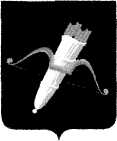 РОССИЙСКАЯ ФЕДЕРАЦИЯАДМИНИСТРАЦИЯ  ГОРОДА АЧИНСКА КРАСНОЯРСКОГО КРАЯ         П О С Т А Н О В Л Е Н И Е31.10.2013 				       г. Ачинск                     	 		380-пВ соответствии со статьей 179 Бюджетного кодекса Российской Федерации, Постановлением Администрации города Ачинска от 30.08.2013 № 297-п «Об утверждении перечня муниципальных программ города Ачинска, Постановлением Администрации города Ачинска от 02.09.2013
№ 299-п «Об утверждении Порядка принятия решений о разработке муниципальных программ города Ачинска, их формировании и реализации»,ПОСТАНОВЛЯЮ:	1. Утвердить муниципальную программу «Развитие образования» согласно приложению.	2. Контроль исполнения постановления возложить на заместителя Главы Администрации города Ачинска Стрельцову Е.В.	3. Опубликовать постановление в газете «» и разместить его на официальном сайте органов местного самоуправления:
http://www.adm-achinsk.ru//.	4. Постановление вступает в силу в день, следующий за днем его официального опубликования.Приложениек  постановлению Администрации города Ачинска от 31.10.2015 № 380-пМуниципальная программа города Ачинска«Развитие образования»I. Паспорт муниципальной программыII. Характеристика текущего состояния в сфере «Образование»
основные показатели социально – экономического развития
города Ачинска и анализ социальных, финансово – экономических
и прочих рисков реализации программыЗначимость образования в современном мире сложно переоценить, и только тот, кто сегодня умеет быстро и эффективно учиться, способен завтра создать условия для личного, семейного и общественного блага. Задача повышения качества, доступности  и эффективности образования была и остается для  Ачинска основным  стратегическим ориентиром.	В системе общего образования приоритетной является деятельность, направленная на совершенствование структуры и сети государственных образовательных организаций общего и дополнительного  образования, создание безопасных условий обучения и воспитания, укрепление материально-технической базы и внедрение федеральных государственных образовательных стандартов на всех уровнях образования.	Сеть образовательных организаций города Ачинска по состоянию на 01.10.2015 включает 53 учреждения: 17 школ, 34 детских сада, Центр дополнительного образования детей, Центр психолого-медико-социального сопровождения детей «Спутник».Численность учащихся в школах составляет 11 058 человек, скомплектовано 454 класса-комплекта возрастной нормы и 14 коррекционных классов-комплектов. Численность детей в детских садах - 6 114 человек в 276 группах.  Сформированы группы общеразвивающей, комбинированной, компенсирующей направленности. За период 2007-2014 годы сеть дошкольных учреждений увеличилась на 10 детских садов, введено 2 238 мест:- за счет возврата в систему 9 детских садов - 1 663 места;- за счет доукомплектования действующих групп – 391 место;- за счет строительства 1 детского сада -184 места. В результате очередность детей в возрасте от 3 до 7 лет снята. На период 2015-2020 годы планируется дальнейшее развитие сети учреждений дошкольного образования:      - в 2015 году - ввод в эксплуатацию детского сада № 9  на 190 мест за счет строительства по проектам повторного применения;  - в 2016 году - возврат в систему дошкольного образования  детского сада   № 38 на 80 мест;- в 2017 году -  возврат в систему дошкольного образования  детского сада   № 32 на 240 мест; -  в 2019 году -  возврат в систему дошкольного образования  детского сада   № 30 на 200 мест.Создание за данный период дополнительных 710 мест позволит  решить проблему очередности детей  от 2 до 3 лет.Модернизация образовательных программ общего образования реализуется в соответствии с федеральными государственными образовательными стандартами начального общего образования, утвержденными приказом министерства образования и науки РФ от 06 октября 2009 года № 373; основного общего образования, утвержденными приказом министерства образования и науки РФ от 17 декабря 2010 г.          № 1897; федеральными государственными образовательными стандартами среднего общего образования, утвержденными приказом министерства образования и науки РФ от 17 апреля  2012 г. № 413 и должна быть закончена в 2020 году. Федеральные государственные образовательные стандарты (далее - ФГОС) вводятся поэтапно. С 01 сентября 2011 года во всех школах введены ФГОС начального общего образования, с 01 сентября 2015 года – ФГОС основного общего образования, с 01 сентября 2020 года – ФГОС среднего общего образования. Федеральный государственный образовательный стандарт дошкольного образования, утвержденный приказом министерства образования и науки РФ от 17 октября 2013 года № 1155, будет введен в дошкольных образовательных организациях с 01 января 2016 года, федеральный государственный образовательный стандарт начального общего образования обучающихся с ограниченными возможностями здоровья, утвержденный приказом министерства образования и науки РФ от 19 декабря 2014 года     № 1598, федеральный государственный образовательный стандарт обучающихся с умственной отсталостью (интеллектуальными нарушениями), утвержденный приказом министерства образования и науки РФ от 19 декабря 2014 года № 1599, - в общеобразовательных организациях с 01 сентября 2016 года.Главная цель введения ФГОС заключается в создании условий, позволяющих решать стратегическую задачу образования – повышение качества образования, достижение новых образовательных результатов, соответствующих современным запросам личности, общества, государства.В рамках реализации краевых проектов по дистанционному образованию дети-инвалиды (12 человек) обеспечены современным телекоммуникационным и компьютерным оборудованием, проходят обучение в Центре дистанционного образования детей-инвалидов (филиал краевого государственного бюджетного оздоровительного образовательного учреждения санаторного типа для детей, нуждающихся в длительном лечении «Железногорская санаторно-лесная школа»).Однако полностью решить задачу обеспечения равного качества образовательных услуг пока не удалось для детей, не являющихся инвалидами, но находящимися на домашнем обучении длительное время по причине болезни (3 человека). Для успешного обучения таких детей необходимы специальные ресурсы (финансовые, кадровые, организационные), позволяющие, в том числе, организовывать дополнительные занятия с такими школьниками, осуществлять психологическое и социально-педагогическое сопровождение, тьюторство. Программой предусматривается создание условий для развития специального образования для детей с ограниченными возможностями, развития инклюзивного образования. Однако не во всех образовательных организациях детям с ограниченными возможностями обеспечивается необходимый уровень психолого-медико-социального сопровождения. С целью оказания психолого-педагогического и медико-социального сопровождения, обеспечивающего успешную социализацию, сохранение и укрепление здоровья детей и подростков, особая роль отводится муниципальному казенному образовательному учреждению «Центр психолого-медико-социального сопровождения «Спутник» (далее – Центр), который создан и действует с 1999 года. Центр активно взаимодействует с дошкольными образовательными организациями (далее - ДОО) и школами города. Специалисты проводят диагностику детей в дошкольных учреждениях с целью определения уровня развития, готовности к школе, речевого и психического развития, консультируют педагогов и родителей, которые обращаются самостоятельно и по рекомендациям детских садов и школ. Специалисты Центра сопровождают дошкольные учреждения, где нет узких специалистов (психологов, логопедов, дефектологов), помощь которых необходима их воспитанникам. Сотрудниками Центра начата разработка и апробация программ сопровождения подростков и их родителей, методического сопровождения педагогических работников образовательных учреждений, служб сопровождения,  служб ранней помощи. В 2012 году на базе Центра открыт отдел ранней диагностики и специальной помощи детям раннего возраста, в том числе, для детей с ограниченными возможностями здоровья, что способствует содействию оптимального развития и адаптации детей в обществе, а также оказание помощи не только «особенному» ребенку, но и всем членам его семьи. Более 100 детей, с ограниченными возможностями здоровья, находятся на сопровождении специалистов Центра. На Центр возложено осуществление функций психолого-медико-педагогической комиссии (далее - ПМПК), которая проводит комплексное психолого-медико-педагогическое обследование детей в целях своевременного выявления особенностей в физическом или психическом развитии, отклонений в поведении детей, определяет маршрут обучения ребенка. Ежегодно членами ПМПК осуществляется обследование не менее 600 несовершеннолетних детей в возрасте от 0 до 18 лет.С 01.01.2016 г. Центр «Спутник» изменил тип и наименование с муниципального бюджетного образовательного учреждения на муниципальное казенное образовательное учреждение в связи с отсутствием в отраслевом базовом перечне государственных (муниципальных) услуг психолого-медико-социального сопровождения. Однако Центр сохраняет свои основные цели и вид деятельности.Адресного подхода требует и такая категория участников образовательного процесса, как одаренные дети. Системообразующим элементом деятельности, по выявлению одаренных детей являются предметные олимпиады, которые проводятся в рамках всероссийской олимпиады школьников. На школьном и муниципальном уровнях олимпиадным движением охвачено более 80% обучающихся. Ачинск является лидером среди муниципальных образований западного округа края по количеству победителей и призеров регионального этапа олимпиады. Значимой в развитии интеллектуального потенциала школьников является роль городской научно-практической конференции. Также  ачинские школьники успешно принимают участие в конференциях регионального, всероссийского и международного уровней. В городе реализуется системный подход по организации работы с одаренными детьми, проводятся  мероприятия-традиции, направленные на поддержку одаренных детей: конкурс «Лучший ученик», чествование медалистов и другие.Необходимо продолжить деятельность по организации индивидуального сопровождения школьников, в том числе послемодульное сопровождение лидеров  интенсивных школ, использовать ресурсы высшего и среднего профессионального образования, осуществлять поиск новых методов и форм работы с талантливыми детьми.Сеть дополнительного образования детей в 2015 году в муниципальной системе представлена муниципальным образовательным учреждением дополнительного образования детей «Центр дополнительного образования детей», (далее - Центр дополнительного образования детей), созданным путём реорганизации, с целью консолидации ресурса дополнительного образования и усиления его влияния на развитие системы общего образования. В Центре дополнительного образования занимаются 2 545 детей по 44 дополнительным программам различной направленности. На базе образовательных организаций действуют объединения дополнительного образования (включая физкультурно-спортивные клубы), в которых занимаются  5 843 ребенка. Доля детей и молодежи, занимающихся дополнительным образованием, составляет 86 % от общей численности детей и молодежи в возрасте от 6 до 18 лет. Одной из задач развития системы дополнительного образования детей является сохранение и увеличение количества детей, занятых в этой сфере деятельности, что является необходимым условием реализации ФГОС. В утвержденных ФГОС, дополнительное образование рассматривается как обязательный компонент обучения. Вместе с тем, решение задачи развития доступности и повышения качества дополнительного образования, требует усиления материально-технической базы Центра дополнительного образования детей.	Предоставление разнообразных услуг детского отдыха, оздоровления и занятости детей, для включения школьников к участию в различных организационных формах, осуществляют муниципальное автономное оздоровительное учреждение «Сокол» (далее - оздоровительный лагерь «Сокол»), стационарный палаточный лагерь «Чулымье», как структурное подразделение Центра дополнительного образования детей и действующие при школах летние оздоровительные площадки. Участие детей в краевых и городских интенсивных школах, образовательных модулях, спартакиадах, учебно-тренировочных сборах,  проектах, экспедициях позволило более 7 250 (78%)  школьникам получить услугу отдыха, оздоровления и занятости. В июле 2013 года была организована работа стационарного палаточного лагеря «Чулымье». За 6 смен «Лето–2013» в стационарном палаточном лагере «Чулымье» отдохнуло 360 детей, за 5 смен «Лето-2014» отдохнуло 420 детей, в 2015 году- 360 человек.	В оздоровительном лагере «Сокол», в течение года отдыхают более      2 000 детей. За счет средств бюджета в оздоровительном лагере «Сокол» созданы комфортные и безопасные условия для отдыха и оздоровления детей: выполнены работы по монтажу автоматической пожарной сигнализации и системы оповещения людей о пожаре, капитальный ремонт наружного освещения, осуществлена установка системы видеонаблюдения (в настоящее время установлены 16 видеокамер), установлена кнопка тревожного вызова сотрудников охраны, введен в эксплуатацию четвертый корпус на 400 мест, выполнен капитальный ремонт ограждения территории, ремонт пищеблока столовой, приобретено компьютерное оборудование для реализации образовательных модулей.	Вместе с тем инфраструктура оздоровительного лагеря «Сокол» требует проведение текущих ремонтов, оборудование современной спортивной площадки, бассейна. Кроме того, необходимо обеспечить реализацию современных образовательно-оздоровительных программ для детей различных категорий, в том числе детей, находящих в трудной жизненной ситуации, детей-сирот, одаренных детей, детей, склонных к девиантному поведению. 	Для организации летней оздоровительной кампании в 2015 году  принята нормативная документация, регламентирующая проведение оздоровительной кампании, заключены соглашения по предоставлению субсидий.Медицинское обслуживание детей в летний период в лагерях с дневным пребыванием детей, загородном оздоровительном лагере «Сокол», стационарном палаточном лагере «Чулымье» осуществлялось МБУЗ «Ачинская городская детская больница».Согласно распоряжению Администрации города Ачинска 20.07.2015  № 2272-р, проведены две выездные проверки выполнения требований Стандарта безопасности в муниципальном автономном оздоровительном учреждении «Сокол» и санатории-профилактории «Родник». По результатам проверок нарушений не выявлено. Акты направлены в министерство образования Красноярского края.Информация о функционировании загородных оздоровительных учреждениях ежедневно направлялась в министерство образования Красноярского края. Ежемесячно проводился  мониторинг занятости в летний период несовершеннолетних, состоящих на профилактическом учете (71 человек на 02.09.2014), информация направлялась в Комиссию по делам несовершеннолетних и защите их прав. 	Освещение летней оздоровительной кампании осуществлялось через сайты Администрации города, управления образования, образовательных организаций, городские средства массовой информации. Статистическая отчетность своевременно вносилась в систему «Парус – сведение отчетности on-line».В период летней оздоровительной кампании  управлением образования организованы следующие виды отдыха, оздоровления и занятости детей:- лагеря с дневным пребыванием детей на базе 17 общеобразовательных организаций, охват детей составил 2 702 человека (1 смена – 2 489 человека, 2 смена – 213 человек);- стационарный палаточный лагерь «Чулымье». Место проведения - п. Горный, с 22.06.2015 по 17.07.2015 – 4 пятидневные смены по 90 человек в каждой (360 человек);- отдых в загородном оздоровительном лагере «Сокол» (993 учащихся общеобразовательных организаций г.Ачинска из запланированных 1 000 человек); - походы, в которых приняло участие 197 человек; Исторические места городов  Москва и Санкт-Петербург  посетили 16 учащихся школы № 16.В санатории-профилактории «Родник», находящемся на территории г.Ачинска, отдохнуло 502 человекаОтделом спорта, туризма и молодежной политики организованы:- учебно-тренировочные сборы на спортивных базах за пределами г.Ачинска и Ачинского района (313 учащихся спортивных школ г.Ачинска);- молодежный форум «Арга 2015» (200 человек);- участие в  краевом проекте «ТИМ Юниор»  - 64 человека.Управлением социальной защиты населения г.Ачинска организован:- отдых детей в загородных оздоровительных лагерях «Тесь», «Солнечный» (164 человека); - санаторно-курортное лечение (2 человека);-детский клуб «Радуга» (4 смены детей из малообеспеченных семей г.Ачинска -  60 человек);- проект «С роботом на ТЫ» (12 человек).МБУЗ «Ачинская городская детская больница» организовано санаторно-курортное лечение детей: 108 человек получили бесплатные путевки в санатории «Тесь», «Загорье», «Березка», «Мать и дитя».Отделом культуры проведены более 300 конкурсов и мероприятий, направленных на организацию познавательного досуга детей и подростков города Ачинска, а также на расширение кругозора, пропаганду здорового образа жизни.Культурно-массовыми мероприятиями охвачено 17 921 человек: в июне 7 682 человека, в июле – 5 514 человек, в августе – 4 725 человек. Организован отдых 11 учащихся детских музыкальных и художественной школ г.Ачинска в санаторно-оздоровительном комплексе «Гренада» г. Красноярска, в рамках образовательной программы министерства культуры Красноярского края «Я – профессионал».Отделом по защите прав детей организован отдых 169 опекаемых детей  в загородных оздоровительных лагерях и 24 ребенка получили путевки на санаторно-курортное лечение.КГКУ «Центр занятости населения» организованы мероприятия по проведению профессиональной ориентации 320 учащихся в рамках акции «Большая перемена 2015».Во Всероссийские детские центры  «Океан», «Орленок» получили путевки 9 одаренных детей города.За счет средств предприятий ОАО «АНПЗ» и ОАО «РУСАЛ Ачинск» дети сотрудников отдохнули в оздоровительных лагерях «Шира» и «Инголь» (222 и 60 человек соответственно). В семейные формы отдыха было вовлечено 399 человек.  Таким образом, в летний период 2015 года отдыхом, оздоровлением и занятостью охвачено 7 250 детей в возрасте от 7-17 лет (77,5 % детей), что является стабильным.Одним из условий предоставления качественного образования, соответствующего потребностям общества, является наличие кадров, способных обеспечить современное качество образования. В образовательных организациях города Ачинска в 2015 году работает  1 640 педагогических работников, в том числе: в 2014 году – 868 учителей, в  2015 году – 806 учителей;   воспитателей в ДОО в 2014 году – 756 человек,  в 2015 году – 778 человек. Одной из ключевых кадровых проблем города является сохранение долгосрочных педагогических вакансий в образовательных организациях. Доля молодых педагогов до 30 лет, работающих в образовательных организациях города, составляет 11,0 % от общего числа педагогов. Увеличивается число педагогов пенсионного возраста (старше 55 лет – 17 % в ДОО, 23 % - в школах).Для создания условий сохранения и развития кадрового потенциала муниципальной системы образования, начиная с 2007 года, реализовывалась  городская целевая программа «Кадры в системе образования города Ачинска» (далее - «Кадры»), которая учитывала  приоритеты в области образовательной политики: -обеспеченность кадрами дошкольных образовательных организаций в ситуации открытия новых детских садов и групп;-необходимость массового повышения квалификации педагогов в условиях введения федеральных государственных образовательных стандартов в образовательных организациях. В действующую муниципальную программу «Развитие образования» включены аналогичные мероприятия.Через реализацию этих  мероприятий происходит выявление инновационного кадрового ресурса из числа молодых педагогов. Почти треть из них (41 человек) являются перспективными специалистами, педагогами-лидерами профессионального сообщества. В рамках реализации программных мероприятий производится оплата 50,0% общей стоимости обучения в вузах и средних специальных учебных заведениях педагогического профиля. Положением о целевом обучении и индивидуальным договором с каждым педагогом определены обязательства по сохранению трудовых отношений с образовательной организацией не менее 5 лет после завершения обучения. Всего за годы реализации Программы «Кадры» профессиональное образование получили 32 человека (высшее – 5, среднее специальное – 27), 28 человек на данный момент продолжают обучение. Активно идет выполнение задачи снятия кадрового дефицита за счет внутренних резервов системы (младших воспитателей, иных специалистов). Это показатель, выполнение которого требует незначительных финансовых ресурсов (ежегодно затрачивается 250 тыс.руб., с 2014 года – 350 тыс.руб.), оправдывает себя, поскольку ни один из получивших образование на условиях целевого набора не прекратил трудовую деятельность в дошкольной организации. Ежегодно для выявления инновационного кадрового ресурса муниципальной системы образования проводится от 3 до 7 городских конкурсов профессионального мастерства. Наиболее значимыми из них являются: «Педагог города» (за последние пять лет в нем приняли участие 113 педагогов), Интернет-фестиваль «Современный урок», конкурс проектов классных руководителей, конкурс проектов и программ летнего отдыха детей. Система конкурсных мероприятий позволяет поощрить лучших педагогов, способствует их закреплению в системе в условиях их конкурентоспособности (конкурсы являются знаковыми событиями в истории городского образования, привлекают внимание городской общественности), а также обеспечивает подготовку к конкурсам регионального уровня, где педагоги демонстрируют высокие результаты.В условиях вариативности подходов к осуществлению образовательного процесса, профессионализм педагогических и управленческих кадров начинает играть решающую роль в достижении главного результата – качественного образования юных ачинцев. Требуется всесторонняя поддержка педагогических кадров, в том числе по предоставлению жилья. Администрацией города Ачинска с 2007 года предоставлено педагогическим работникам: 5 квартир – служебное жилье;
5 квартир – коммерческий найм; 41 комната в общежитии (9 – служебное жилье, 32 – коммерческий найм). При этом  потребность в жилье остается.	На сегодняшний день система образования не в полной мере является привлекательной для молодых специалистов, которые не видят в этой отрасли перспектив роста и развития, возможности решить материальные проблемы, например, приобрести жилье. Система управления педагогическими кадрами характеризуется трудностями в удержании как опытных, так и молодых специалистов в профессии. Таким образом, необходимо продолжить создание системы условий для привлечения, закрепления, профессионального развития и поддержки педагогических и управленческих кадров системы образования города (оплата целевого обучения, система повышения квалификации, конкурсное движение, обеспечение жильем и др.).	В городе на 01.01.2015 проживает 22 763 детей, в возрасте от 0 до 18 лет, среди них 582 детей-сирот и детей, оставшихся без попечения родителей. Из них лишь 274 ребенка находится в замещающих семьях, 308 детей– в организациях для детей указанной категории, данный факт свидетельствует о необходимости дальнейшего развития института социального родительства. Необходимость социализации детей-сирот и детей, оставшихся без попечения родителей, начинающих самостоятельную жизнь, требует решения вопроса обеспечения их жилыми помещениями. Законом Красноярского края от 24.12.2009 № 9-4225 (ред. от 06.03.2014, с изм. от 01.12.2014) «О наделении органов местного самоуправления муниципальных районов и городских округов края государственными полномочиями по обеспечению жилыми помещениями детей-сирот и детей, оставшихся без попечения родителей, лиц из числа детей-сирот и детей, оставшихся баз попечения родителей» муниципальное образование город Ачинск наделено на неограниченный срок государственными полномочиями, которые включают в себя приобретение жилых помещений для детей-сирот и детей, оставшихся без попечения родителей. В рамках исполнения переданных государственных полномочий, в период с 2010-2014 гг. приобретено 131 жилое помещение: в 2010 году обеспечены жилыми помещениями 20 человек, в 2011 году- 21 человек, в 2012 году –13 человек, 2013 году- 36 человек, 2014 году- 41 человек. В период с 2015-2018 гг. планируется приобрести 106 жилых помещений: в 2015 году- 13 человек будут обеспечены жилыми помещениями, в 2016 году- 41 человек, в 2017 году- 41 человек, в 2018 году- 11 человек.	Управление образования Администрации города Ачинска является структурным подразделением Администрации города Ачинска, имеет статус казенного, финансируется по смете расходов. Свою деятельность управление образования осуществляет на основании и во исполнение Конституции Российской Федерации, федеральных законов и иных нормативных правовых актов Российской Федерации, Красноярского края, Устава города Ачинска и иных нормативных правовых актов органов местного самоуправления.	Основные функции:	-организация предоставления общедоступного и бесплатного дошкольного, начального общего, основного общего, среднего общего образования по основным общеобразовательным программам в муниципальных образовательных организациях (за исключением полномочий по финансовому обеспечению реализации основных общеобразовательных программ в соответствии с федеральными государственными образовательными стандартами);	-организация предоставления дополнительного образования детей в муниципальных образовательных организациях (за исключением дополнительного образования детей, финансовое обеспечение которого осуществляется органами государственной власти субъекта Российской Федерации);	-создание условий для осуществления присмотра и ухода за детьми, содержания детей в муниципальных образовательных организациях;	-обеспечение содержания зданий и сооружений муниципальных образовательных организаций, обустройство прилегающих к ним территорий;	-учет детей, подлежащих обучению по образовательным программам дошкольного, начального общего, основного общего и среднего общего образования, закрепление муниципальных образовательных организаций за конкретными территориями городского округа;	-осуществление функций и полномочий учредителя муниципальных образовательных организаций. 	Управление образования Администрации города Ачинска исполняет функции главного распорядителя бюджетных средств. 	Один из рисков - риск сокращения ранее выделенного бюджетного финансирования Программы в процессе ее реализации. В этом случае нужно будет реструктуризировать Программу, разрабатывать и реализовывать механизмы приостановления ряда уже начатых изменений. При этом придется, исходя из новых бюджетных параметров, пересмотреть задачи Программы с точки зрения или их сокращения, или снижения ожидаемых эффектов от их решения.	Снижение эффективности Программы будет иметь негативные последствия для системы образования города Ачинска в целом из-за падения темпов развития.	Последствия роста требований к деятельности образовательных организаций могут негативно сказаться на их кадровом педагогическом составе: есть вероятность сокращения специалистов. В случае возникновения указанной ситуации потребуются дополнительные меры по закреплению педагогических кадров, что может потребовать перераспределения программных средств.III. Приоритеты и цели социально – экономического развития,
описание основных целей и задач программы,
прогноз развития сферы образования	Муниципальная программа «Развитие образования» (далее – Программа) разработана с учетом приоритетов государственной образовательной политики и процессов социально-экономического развития. Важным фактором, влияющим на постановку цели и задач Программы, является федеральная, региональная и муниципальная образовательная политика, направленная на модернизацию системы образования.	Стратегической целью в сфере образования является повышение доступности качественного образования, соответствующего требованиям развития экономики, современным потребностям общества и каждого гражданина. Современный период характеризуется значительными перестройками всей системы образования. Это связано с новой концепцией социально-экономического развития страны. В ряде основных стратегических документов – Концепции 2020, современной модели российского образования, инициативе Президента «Наша новая школа», проекте модернизации региональных систем образования представлены главные ориентиры и пути достижения необходимого уровня качества современного образования. Необходимость разработки и принятия муниципальной программы «Развитие образования» обусловлена тенденциями развития общества, необходимостью повышения открытости и эффективности системы образования, направленной на обеспечение удовлетворения образовательных запросов населения города. Результаты современного состояния муниципальной системы образования города свидетельствуют о том, что образовательная система является целостной и динамично развивающейся.	Стратегическая цель политики в области образования в Красноярском крае - это повышение доступности качественного образования современного уровня, соответствующего требованиям инновационного развития экономики региона и потребностям граждан.	Основная цель Программы –обеспечение доступности качественного дошкольного, начального общего, основного общего, среднего общего и дополнительного образования всех жителей города Ачинска; круглогодичное оздоровление, занятость и отдых детей; выполнение переданных государственных  полномочий по поддержке детей-сирот.	Для каждой подпрограммы сформированы цели, задачи, целевые индикаторы, определены их значения и механизмы реализации (приложение №1 к Программе).Задачи Программы:	1. Создание в системе дошкольного, общего и дополнительного образования равных возможностей для современного качественного образования, позитивной социализации детей.	2. Обеспечение безопасного качественного отдыха, занятости и оздоровления детей.	3. Развитие семейных форм воспитания детей-сирот и детей, оставшихся без попечения родителей, оказание государственной поддержки детям-сиротам и детям, оставшимся без попечения родителей, а также лицам из их числа.	4. Создание условий для эффективного управления муниципальной системой образования.Приоритетными направлениями развития по уровням и видам образования являются:	1. Система дошкольного образования:	1.1.	повышение доступности и качества дошкольного образования через создание дополнительных мест;	1.2.	внедрение системы оценки качества дошкольного образования;	1.3.	переход на федеральный государственный образовательный стандарт дошкольного образования;	1.4.	реализация планов по охвату дошкольным образованием и ликвидации очередности для детей в возрасте от 3 до 7 лет до 01.01.2016;	1.5.	социализация детей с ограниченными возможностями здоровья через развитие инклюзивного образования;	1.6.	обеспечение средней заработной платы педагогических работников дошкольных образовательных организаций на уровне средней заработной платы в сфере общего образования.2. Система общего образования:	2.1.	повышение доступности и качества образования, реализация федеральных государственных образовательных стандартов;	2.2.	внедрение системы оценки качества общего образования;	2.3.	развитие материально-технической базы общеобразовательных организаций, использование современных информационных и коммуникационных технологий, дистанционных форм обучения;	2.4.	совершенствование кадровой политики через стимулирующие выплаты, направленные на поддержку лучших педагогических работников, внедряющих инновационные образовательные программы;	2.5.	обеспечение средней заработной платы педагогических работников общеобразовательных организаций на уровне средней заработной платы в регионе;	2.6.	выявление, сопровождение и поддержка одаренных детей через расширение форм выявления, сопровождения и поддержки одаренных детей, увеличение доли охвата детей дополнительными образовательными программами, направленными на развитие их способностей, поддержка педагогических работников, имеющих высокие достижения в работе с одаренными детьми;	2.7.	социализация детей с ограниченными возможностями здоровья через развитие инклюзивного и дистанционного образования;	2.8.	сохранение здоровья детей через совершенствование организации питания обучающихся в образовательных организациях; улучшение качества медицинского обслуживания обучающихся образовательных организаций, использование здоровьесберегающих технологий в образовательном процессе.3. Система дополнительного образования:	3.1.	создание условий для модернизации и устойчивого развития системы дополнительного образования, обеспечивающих качество услуг и разнообразие ресурсов для социальной адаптации, разностороннего развития и самореализации подрастающего поколения;	3.2.	совершенствование организационно-экономических механизмов обеспечения доступности услуг дополнительного образования детей;	3.3.	распространение сетевых форм организации дополнительного образования детей;3.4.	увеличение доли охвата детей дополнительными образовательными программами, направленными на развитие их способностей;	3.5.	обеспечение средней заработной платы педагогических работников организации дополнительного образования на уровне средней заработной платы в регионе.4.	Кадровая политика:	4.1.	переподготовка и повышение квалификации кадров в Краевом институте повышения квалификации, Сибирском федеральном университете, Красноярском педагогическом университете им. В.П.Астафьева, Ачинском педагогическом колледже;	4.2	укрепление кадрового потенциала отрасли через стимулирующие выплаты по итогам работы;	4.3.	внедрение механизмов эффективного контракта;	4.4.	поддержка лучших учителей, внедряющих инновационные образовательные программы;	4.5.	поддержка городских профессиональных объединений, решающих задачи профессионального развития педагогических работников;	4.6.	разработка и реализация комплекса мер, направленных на привлечение и закрепление молодых педагогических работников;	4.7	обеспечение средней заработной платы педагогических работников общеобразовательных организаций и организаций дополнительного образования на уровне средней заработной платы в регионе;	4.8.	обеспечение средней заработной платы педагогических работников дошкольных образовательных организаций на уровне средней заработной платы в сфере общего образования.	5.	Поддержка детей-сирот:	5.1.	полное своевременное исполнение переданных государственных полномочий по поддержке детей-сирот;	5.2.	обеспечение приобретения гарантированного жилья детям-сиротам и детям, оставшимся без попечения родителей;	5.3.	расширение сети опекунских, приемных и патронатных семей, как создание условий для социализации детей-сирот и детей, оставшихся без попечения родителей.IV. Механизм реализации мероприятий ПрограммыМуниципальная программа состоит из подпрограмм. Решение задач муниципальной программы достигается реализацией подпрограмм, реализация отдельных мероприятий не предусмотрена.	Механизмы реализации мероприятий подпрограмм муниципальной программы приведены в паспортах подпрограмм, включенных в муниципальную программу.Отчеты о реализации муниципальной программы представляются ответственным исполнителем программы одновременно в финансовое управление Администрации города Ачинска и управление экономического развития и планирования Администрации города Ачинска ежеквартально не позднее 10 числа второго месяца, следующего за отчетным.Годовой отчет о ходе реализации муниципальной программы формируется ответственным исполнителем с учетом информации, полученной от соисполнителей, и направляется на согласование соисполнителям на бумажных носителях и в электронном виде.Согласованный с соисполнителями муниципальной программы годовой отчет на бумажных носителях и в электронном виде представляется в управление экономического развития и планирования Администрации города Ачинска до 1 марта года, следующего за отчетным.Годовой отчет в срок до 1 мая года, следующего за отчетным, подлежит размещению на официальном сайте ответственного исполнителя в сети Интернет. V. Прогноз конечных результатов Программы, характеризующих
целевое состояние (изменение состояния) уровня и качества жизни
населения, социальной сферы, экономики, степени реализации
других общественно значимых интересов и потребностейСвоевременная и в полном объеме реализация Программы позволит:- обеспечить доступность качественного дошкольного, начального общего, основного общего, среднего общего и дополнительного образования всех жителей города Ачинска; - обеспечить круглогодичное оздоровление, отдых и занятость детей;- обеспечить выполнение социальных гарантий для детей-сирот;- осуществить функции и полномочия учредителя муниципальных образовательных организаций.VI. Перечень Подпрограмм с указанием сроков
их реализации и результатов	Мероприятия Программы будут реализованы в 4 Подпрограммах:«Развитие дошкольного, общего и дополнительного образования». «Круглогодичный отдых, оздоровление и занятость детей». «Обеспечение поддержки детей-сирот».«Обеспечение реализации муниципальной программы и прочие мероприятия».	Для каждой подпрограммы сформулированы цели, задачи, целевые индикаторы, определены их значения и механизмы реализации. Детальное описание Подпрограмм содержится в их паспортах.	В результате того, что каждая Подпрограмма является средством решения поставленных задач Программы, их выполнение обеспечит поэтапное выполнение Программы.VII. Информация о распределении планируемых расходов
по отдельным мероприятиям муниципальной программы,
подпрограмм с указанием главных распорядителей средств бюджета
города Ачинска, а также по годам реализации программы	Информация о распределении планируемых расходов по подпрограммам с указанием главных распорядителей средств, а также по годам реализации подпрограмм приведены в приложении № 3 к Программе.VIII. Информация о ресурсном обеспечении и прогнозной оценке расходов
на реализацию целей Программы с учетом источников финансирования,
в том числе федерального бюджета, краевого бюджета, бюджета города,
а также перечень реализуемых ими мероприятий,
в случае участия в реализации Программы	Информация о ресурсном обеспечении и прогнозной оценке расходов на реализацию целей Программы с учетом источников финансирования приведена в приложении № 4 к Программе.IХ.Прогноз сводных показателей муниципальных заданий,
в случае оказания муниципальными учреждениями муниципальных услуг
юридическим и (или физическим лицам, выполнения работ
(прогноз сводных показателей муниципальных заданий представляется
по муниципальным учреждениям, в отношении которых ответственный
исполнитель (соисполнитель) муниципальной программы осуществляет
функции и полномочия учредителей)	Прогноз сводных показателей муниципальных заданий представлен в Приложении 5 к Программе.Перечень муниципальных услуг:	Дошкольные образовательные организации:	- реализация основных общеобразовательных программ дошкольного образования (в условиях группы общеразвивающей направленности с 12-часовым пребыванием;	- реализация основных общеобразовательных программ дошкольного образования (в условиях группы общеразвивающей направленности с 24-часовым пребыванием);	- реализация основных общеобразовательных программ дошкольного образования (в условиях группы оздоровительной направленности с 24-часовым пребыванием); 	- реализация программ специальных (коррекционных) образовательных учреждений для воспитанников с ограниченными возможностями здоровья;	- реализация основных общеобразовательных программ дошкольного образования (в условиях группы кратковременного пребывания);	- реализация основных общеобразовательных программ дошкольного образования (группа семейного воспитания);	- реализация дополнительных общеразвивающих программ;	- реализация адаптированных образовательных программ дошкольного образования для воспитанников с ограниченными возможностями здоровья;	- реализация образовательных программ дошкольного образования (в условиях группы кратковременного пребывания);	- реализация адаптированных образовательных программ дошкольного образования для воспитанников с ограниченными возможностями здоровья (в условиях группы кратковременного пребывания);	- реализация образовательных программ дошкольного образования (группа семейного воспитания).Общеобразовательные организации:- реализация основных общеобразовательных программ начального общего образования;- реализация основных общеобразовательных программ основного общего образования;- реализация основных общеобразовательных программ среднего (полого) общего образования;- реализация программ специальных (коррекционных) образовательных учреждений для обучающихся с ограниченными возможностями здоровья;- реализация программ дополнительного образования детей (в том числе в рамках деятельности ФСК);- организация проведения физкультурно-массовых мероприятий (в рамках деятельности ФСК);- организация мероприятий по обеспечению прав на отдых и оздоровление детей;- организация группы продленного дня;- реализация основных общеобразовательных программ начального общего образования, в том числе обеспечивающая дополнительную (углубленную) подготовку обучающихся по английскому языку;- реализация основных общеобразовательных программ основного общего образования, в том числе обеспечивающая дополнительную (углубленную) подготовку обучающихся по английскому языку;- реализация основных общеобразовательных программ среднего (полного) общего образования, в том числе обеспечивающая дополнительную (углубленную) подготовку обучающихся по английскому языку;- реализация основных общеобразовательных программ основного общего образования (заочная форма обучения);- реализация основных общеобразовательных программ среднего (полного) общего образования (заочная форма обучения);- реализация образовательных программ начального общего образования;- реализация образовательных программ основного общего образования;- реализация образовательных программ среднего общего образования;- реализация образовательных программ основного общего образования, обеспечивающих углубленную подготовку учащихся.Образовательные организации дополнительного образования детей:- реализация программ дополнительного образования детей;- реализация дополнительных общеразвивающих программ;- организация мероприятий по обеспечению прав на отдых и оздоровление детей;- организация проведения общественно-значимых мероприятий в сфере образования.Прочие организации:- реализация коррекционно-развивающих программ;- диагностико-консультативная деятельность;- психолого-педагогическое обследование и консультирование;- поставка продуктов питания, овощных и мясных полуфабрикатов в дошкольные образовательные учреждения, подведомственные управлению образования Администрации города Ачинска;- организация горячего питания, в том числе поставка продуктов питания, овощных и мясных полуфабрикатов в общеобразовательных учреждениях, подведомственных управлению образования Администрации города Ачинска.                                                                                         Приложение №1                                                                                                                               к паспорту муниципальной программы                                                                                                                                 города Ачинска «Развитие образования»Перечень целевых показателей и показателей результативности Программы
с расшифровкой плановых значений по годам ее реализацииПриложение № 2                                                                                                                                       к паспорту муниципальной программы    города Ачинска «Развитие образования»Значения целевых показателей на долгосрочный периодПриложение № 3                                                                                                                                       к паспорту муниципальной программы    города Ачинска «Развитие образования»Перечень объектов капитального строительства
муниципальной собственности города Ачинска(за счет всех источников финансирования)                                                                                                  Приложение № 3                                                                                                                                  к муниципальной программе города                                                                                                                            Ачинска «Развитие образования»Информация о распределении планируемых расходов по отдельным мероприятиям Программы,
Подпрограммам Программы                                                                                                 Приложение № 4                                                                                                                                  к муниципальной программе города                                                                                                                            Ачинска «Развитие образования»Информация о ресурсном обеспечении и прогнозной оценке расходов на реализацию целей Программы
с учетом источников финансирования, в том числе по уровням бюджетной системы                                                                                                  Приложение № 5                                                                                                                                  к муниципальной программе города                                                                                                                            Ачинска «Развитие образования»Приложение №1к муниципальной программе города Ачинска «Развитие образования»Подпрограмма 1 «Развитие дошкольного, общего и дополнительного
образования детей», реализуемая в рамках муниципальной программы города Ачинска «Развитие образования»1. Паспорт подпрограммы2. Основные разделы подпрограммы2.1. Постановка муниципальной проблемы и обоснование
необходимости разработки подпрограммы	Сеть образовательных организаций города Ачинска по состоянию на 01.10.2015 включает 53 учреждения: 17 школ, 34 детских сада, Центр дополнительного образования детей, Центр психолого-медико-социального сопровождения детей «Спутник».Численность учащихся в школах составляет 11 058 человек, скомплектовано 454 класса-комплекта возрастной нормы и 14 коррекционных классов-комплектов. Численность детей в детских садах - 6 114 человек в 276 группах.  Сформированы группы общеразвивающей, комбинированной, компенсирующей направленности. За период 2007-2014 годы сеть дошкольных учреждений увеличилась на 10 детских садов, введено 2 238 мест:- за счет возврата в систему 9 детских садов - 1 663 места;- за счет доукомплектования действующих групп – 391 место;- за счет строительства 1 детского сада -184 места. В результате очередность детей в возрасте от 3 до 7 лет снята. На период 2015-2020 годы планируется дальнейшее развитие сети учреждений дошкольного образования:      - в 2015 году - ввод в эксплуатацию детского сада № 9  на 190 мест за счет строительства по проектам повторного применения;  - в 2016 году - возврат в систему дошкольного образования  детского сада   № 38 на 80 мест;- в 2017 году -  возврат в систему дошкольного образования  детского сада   № 32 на 240 мест; -  в 2019 году -  возврат в систему дошкольного образования  детского сада   № 30 на 200 мест.Создание за данный период дополнительных 710 мест позволит  решить проблему очередности детей  от 2 до 3 лет.Модернизация образовательных программ общего образования реализуется в соответствии с федеральными государственными образовательными стандартами начального общего образования, утвержденными приказом министерства образования и науки РФ от 06 октября 2009 года № 373; основного общего образования, утвержденными приказом министерства образования и науки РФ от 17 декабря 2010 г.          № 1897; федеральными государственными образовательными стандартами среднего общего образования, утвержденными приказом министерства образования и науки РФ от 17 апреля  2012 г. № 413 и должна быть закончена в 2020 году. Федеральные государственные образовательные стандарты (далее - ФГОС) вводятся поэтапно. С 01 сентября 2011 года во всех школах введены ФГОС начального общего образования, с 01 сентября 2015 года – ФГОС основного общего образования, с 01 сентября 2020 года – ФГОС среднего общего образования. Федеральный государственный образовательный стандарт дошкольного образования, утвержденный приказом министерства образования и науки РФ от 17 октября 2013 года № 1155, будет введен в дошкольных образовательных организациях с 01 января 2016 года, федеральный государственный образовательный стандарт начального общего образования обучающихся с ограниченными возможностями здоровья, утвержденный приказом министерства образования и науки РФ от 19 декабря 2014 года     № 1598, федеральный государственный образовательный стандарт обучающихся с умственной отсталостью (интеллектуальными нарушениями), утвержденный приказом министерства образования и науки РФ от 19 декабря 2014 года № 1599, - в общеобразовательных организациях с 01 сентября 2016 года.Главная цель введения ФГОС заключается в создании условий, позволяющих решать стратегическую задачу образования – повышение качества образования, достижение новых образовательных результатов, соответствующих современным запросам личности, общества государства.На 01.10.2015 в 17 общеобразовательных организациях обучается 11 058 человек по всем формам обучения. С  2007 по 2015 год  реализовывались проекты модернизации системы общего образования, направленные на совершенствование условий обучения, включая обновление материально-технической составляющей учебного процесса, введение ФГОС в общем образовании и новых систем оплаты труда работников образовательных организаций.С целью создания необходимых (базовых) условий для реализации основных общеобразовательных программ в соответствии с требованиями ФГОС начального и основного общего образования осуществляется оснащение общеобразовательных организаций учебным оборудованием, обеспечение учебниками и повышение квалификации учителей и руководителей общеобразовательных организаций города.Начальная ступень всех общеобразовательных организаций города обеспечена комплектами мультимедийного оборудования для проведения обучения с использованием электронных образовательных ресурсов. Скорость доступа к Сети Интернет в общеобразовательных организациях составляет в среднем не менее 1,716 Мб/с.В 2013 году закончилась апробация государственной (итоговой) аттестации обучающихся, освоивших образовательные программы основного общего образования, с использованием механизмов независимой оценки знаний, путём создания территориальной экзаменационной комиссии. В 2013-2014 учебном году созданы условия для реализации государственной (итоговой) аттестации обучающихся, освоивших образовательные программы основного общего образования, с использованием механизмов независимой оценки знаний в штатном режиме.С 2013-2014 учебного года все обучающиеся с первого по одиннадцатый класс общеобразовательных организаций города обеспечены необходимыми бесплатными учебниками, за счет средств краевого бюджета.В городе развивается система инклюзивного образования. На 01.10.2015 – 519 детей с ограниченными возможностями здоровья включены в процесс общего образования в рамках деятельности общеобразовательных организаций. Одним из важных направлений деятельности управления образования является включение в развитие дистанционного образования детей-инвалидов и детей, обучающихся длительное время по состоянию здоровья на дому и не являющихся инвалидами. 12 детей-инвалидов, нуждающихся в дистанционном обучении, обучаются в Центре дистанционного образования детей-инвалидов (филиал краевого государственного бюджетного оздоровительного образовательного учреждения санаторного типа для детей, нуждающихся в длительном лечении «Железногорская санаторно-лесная школа»).Для дальнейшего развития системы инклюзивного образования необходимо организовать работу по следующим направлениям: создание без барьерной среды в общеобразовательных организациях, развитие форм инклюзивного образования, организация психолого-медико-педагогического сопровождения детей с ограниченными возможностями здоровья в условиях инклюзивного образования.С целью оказания психолого-педагогического и медико-социального сопровождения, обеспечивающего успешную социализацию, сохранение и укрепление здоровья детей и подростков, особая роль отводится Центру «Спутник», который активно взаимодействует с дошкольными организациями и общеобразовательными организациями города. Специалисты проводят диагностику детей в дошкольных организациях с целью определения уровня развития, готовности к школе, речевого и психического развития, консультируют педагогов и родителей, которые обращаются самостоятельно и по рекомендациям детских садов и школ. Специалисты Центра сопровождают ДОУ, где нет узких специалистов, помощь которых, необходима их воспитанникам. Сотрудниками Центра «Спутник» начата разработка и апробирование программ сопровождения подростков и их родителей, методического сопровождения педагогических работников образовательных учреждений, служб сопровождения, служб ранней помощи на территории города Ачинска. Более 100 детей, с ограниченными возможностями здоровья, находятся на сопровождении специалистов Центра. На Центр возложено осуществление функций психолого-медико-педагогической комиссии (далее - ПМПК), которая проводит комплексное психолого-медико-педагогическое обследование детей в целях своевременного выявления особенностей в физическом или психическом развитии, отклонений в поведении детей, определяет маршрут обучения ребенка. Ежегодно членами ПМПК осуществляется обследование не менее  600 несовершеннолетних в возрасте от 0 до 18 человек.В целях создания условий для регулярных занятий физической культурой и спортом в общеобразовательных организациях, за счет средств краевого бюджета в рамках целевой программы «Дети», введено
6 современных спортивных дворов и площадок муниципальных общеобразовательных организаций; физкультурно-спортивные клубы общеобразовательных организаций приобрели спортивный инвентарь и оборудование. Все общеобразовательные учреждения, реализующие программы общего образования, имеют спортивный зал.Сеть дополнительного образования детей в 2015 году в муниципальной системе представлена муниципальным образовательным учреждением дополнительного образования детей «Центр дополнительного образования детей», (далее - Центр дополнительного образования детей), созданным путём реорганизации, с целью консолидации ресурса дополнительного образования и усиления его влияния на развитие системы общего образования. В Центре дополнительного образования занимаются 2 545 детей по 44 дополнительным программам различной направленности. На базе образовательных организаций действуют объединения дополнительного образования (включая физкультурно-спортивные клубы), в которых занимаются  5 843 ребенка. Доля детей и молодежи, занимающихся дополнительным образованием, составляет 86% от общей численности детей и молодежи в возрасте от 6 до 18 лет. Одной из задач развития системы дополнительного образования детей является сохранение и увеличение количества детей, занятых в этой сфере деятельности, что является необходимым условием реализации ФГОС. В утвержденных ФГОС, дополнительное образование рассматривается как обязательный компонент обучения. Вместе с тем, решение задачи развития доступности и повышения качества дополнительного образования, требует усиления материально-технической базы Центра дополнительного образования детей.В целях обеспечения доступности дополнительного образования для детей независимо от их социального статуса и места проживания в муниципальной системе образования создана инфраструктура для занятий спортивно-техническими видами спорта, туризмом, техническим и художественным творчеством.В городе работает многоуровневая система предъявления результатов образовательной деятельности детей (конкурсы, выставки, фестивали, конференции, форумы, спартакиады и т.д.).Дополнительное образование должно реализоваться как повышение стартовых возможностей и жизненных шансов подрастающего поколения, проживающего на территориях города. А это требует иного содержания программ дополнительного образования, укрепления и модернизации учреждения дополнительного образования.С целью развития системы дополнительного образования необходимо создать условия для:- распространения сетевых форм организации дополнительного образования детей;- профессионального развития педагогических кадров системы дополнительного образования города.	Выявление и поддержка одаренных детей – одно из приоритетных направлений деятельности в сфере образования. Актуальность направления работы с одаренными детьми обозначена в указе Президента РФ от 01.06.2012 № 761 «О национальной стратегии действий в интересах детей на 2012-2017 годы», концепции долгосрочного социально-экономического развития Российской Федерации на период до 2020 года (распоряжение Правительства РФ от 17.11.2008 № 1662-р), концепции общенациональной системы выявления и развития молодых талантов, утверждённая президентом РФ 03.04.2012.Для реализации государственного приоритета в городе действовала долгосрочная городская целевая программа «Одаренные дети» на 2007-2010 годы. В результате реализации программы «Одаренные дети» на 2011-2013 годы создана система работы с одаренными детьми, наметились положительные тенденции и получены социально значимые результаты:- в городе сложилась и развивается система выявления и поддержки одаренных детей; - реализуется комплекс городских мероприятий для интеллектуально, художественно и спортивно одарённых детей; - увеличилась доля детей, включенных в олимпиадное движение, с 68% в 2010 году до 81,5% в 2015 году; - увеличилась доля победителей и призеров олимпиад всех уровней с  90 человек в 2013 году, до 100 человек в 2015 году; - увеличилось число победителей и призеров регионального этапа Всероссийской олимпиады школьников с 4 человек в 2010 году, до 6 человек в 2013 году, до 8 человек –в 2014 году; - обеспечено ежегодное участие 95 одаренных детей в работе
5 интенсивных школ; - расширен диапазон современных мероприятий, проводимых с детьми и подростками по интеллектуальному, туристско-спортивному направлениям; - обновились формы работы с одаренными детьми (проводятся форумы, круглогодичные школы интеллектуального роста, художественно-эстетического развития, спортивного мастерства, летние профильные смены, on-line лекции и др.) и их педагогами (это – семинары, мастер-классы, выездные консультации, курсы повышения квалификации по работе с одаренными детьми).Проводимые для школьников мероприятия: предметные олимпиады, спортивные соревнования, творческие конкурсы, научные конференции и др., позволили охватить более 80% школьников города, среди которых обозначились высокомотивированные школьники, способные к результативному участию в конкурсных мероприятиях на краевом, всероссийском уровнях. Для обеспечения сопровождения таких детей в достижении ими высоких результатов требуется внедрение новых форм работы таких как: создание базовых площадок, участие школьников города в краевых тренингах, проведение научно-практической конференции школьников на всех этапах, начиная от школьного до краевого.Одним из условий предоставления качественного образования, соответствующего потребностям общества, является наличие кадров, способных обеспечить современное качество образования. В образовательных организациях города Ачинска в 2015 году работает  1 640 педагогических работников, в том числе: в 2014 году – 868 учителей, в  2015 году – 806 учителей;   воспитателей в ДОО в 2014 году – 756 человек,  в 2015 году – 778 человек. Одной из ключевых кадровых проблем города является сохранение долгосрочных педагогических вакансий в образовательных организациях. Доля молодых педагогов до 30 лет, работающих в образовательных организациях города, составляет 11% от общего числа педагогов. Увеличивается число педагогов пенсионного возраста (старше 55 лет - 17 % в ДОО, 23% - в школах).Для создания условий сохранения и развития кадрового потенциала муниципальной системы образования, начиная с 2007 года, реализовывалась  городская целевая программа «Кадры в системе образования города Ачинска» (далее - «Кадры»), которая учитывала  приоритеты в области образовательной политики: -обеспеченность кадрами дошкольных образовательных организаций в ситуации открытия новых детских садов и групп;-необходимость массового повышения квалификации педагогов в условиях введения федеральных государственных образовательных стандартов в образовательных организациях. В действующую муниципальную программу «Развитие образования» включены аналогичные мероприятия.Через реализацию этих  мероприятий происходит выявление инновационного кадрового ресурса из числа молодых педагогов. Почти треть из них (41 человек) являются перспективными специалистами, педагогами-лидерами профессионального сообщества. В рамках реализации программных мероприятий производится оплата 50% общей стоимости обучения в вузах и средних специальных учебных заведениях педагогического профиля. Положением о целевом обучении и индивидуальным договором с каждым педагогом определены обязательства по сохранению трудовых отношений с образовательной организацией не менее 5 лет после завершения обучения. Всего за годы реализации Программы «Кадры» профессиональное образование получили 32 человека (высшее – 5, среднее специальное – 27), 28 человек на данный момент продолжают обучение. Активно идет выполнение задачи снятия кадрового дефицита за счет внутренних резервов системы (младших воспитателей, иных специалистов). Это показатель, выполнение которого требует незначительных финансовых ресурсов (ежегодно затрачивается 250 тыс.руб., с 2014 года – 350 тыс.руб.), оправдывает себя, поскольку ни один из получивших образование на условиях целевого набора не прекратил трудовую деятельность в дошкольной организации. Ежегодно для выявления инновационного кадрового ресурса муниципальной системы образования проводится от 3 до 7 городских конкурсов профессионального мастерства. Наиболее значимыми из них являются: «Педагог города» (за последние пять лет в нем приняли участие 113 педагогов), Интернет-фестиваль «Современный урок», конкурс проектов классных руководителей, конкурс проектов и программ летнего отдыха детей. Система конкурсных мероприятий позволяет поощрить лучших педагогов, способствует их закреплению в системе в условиях их конкурентоспособности (конкурсы являются знаковыми событиями в истории городского образования, привлекают внимание городской общественности), а также обеспечивает подготовку к конкурсам регионального уровня, где педагоги демонстрируют высокие результаты.В условиях вариативности подходов к осуществлению образовательного процесса, профессионализм педагогических и управленческих кадров начинает играть решающую роль в достижении главного результата – качественного образования юных ачинцев. На сегодняшний день система образования не в полной мере является привлекательной для молодых специалистов, которые не видят в этой отрасли перспектив роста и развития. Система управления педагогическими кадрами характеризуется трудностями в удержании как опытных, так и молодых специалистов в профессии. Таким образом, необходимо продолжить создание системы условий для привлечения, закрепления, профессионального развития и поддержки педагогических и управленческих кадров системы образования города (оплата целевого обучения, система повышения квалификации, конкурсное движение, обеспечение жильем и др.).С уходом педагогов пенсионного возраста в ближайшие 3-5 лет резко возрастет дефицит работников сферы образования. Необходимо кардинально решать кадровый вопрос еще и потому, что нехватка педагогических кадров приводит в образовательные организации порой случайных людей, далеких от педагогики. Необходимо предусмотреть развитие мер поддержки для закрепления в образовательных организациях города молодых специалистов. Сегодня чрезвычайно востребован педагог-профессионал, личностные и профессиональные качества которого оказались бы на уровне сложности стоящих перед обществом задач. При этом в понятие «профессионализм» включаются не только предметные, дидактические, методические, психолого-педагогические знания и умения, но и личностный потенциал педагога.            В план мероприятий Программы включены направления работы по совершенствованию творческого и профессионального потенциала педагогов и повышению престижа профессии учителя, которые обозначены в проекте "Наша новая школа", Указе Президента РФ от 07.05.2012 № 599 «О мерах по реализации государственной политики в области образования и науки», Законе Российской Федерации от 29 декабря 2012 года (ред. от 13.07.2015)  № 273-ФЗ «Об образовании в Российской Федерации».2.2. Основная цель, задачи и сроки выполнения подпрограммы,
целевые индикаторыЦель подпрограммы: создание в системе дошкольного, общего и дополнительного образования равных возможностей для современного качественного образования, позитивной социализации детей.Задачи подпрограммы: 1. Обеспечить доступность дошкольного образования, соответствующего единому стандарту качества дошкольного образования:- обеспечение выполнения муниципальных услуг в рамках муниципального задания;-создание дополнительных мест через реализацию планов по охвату дошкольным образованием и ликвидации очерёдности детей в возрасте
от 3 до 7 лет;-обеспечение (возмещение) расходов на выплаты младшим воспитателям и помощникам воспитателей в муниципальных образовательных организациях, реализующих образовательную программу дошкольного образования детей;-обеспечение содержания в муниципальных дошкольных образовательных (группах) детей, у которых по заключению медицинских учреждений выявлены недостатки в физическом и психическом развитии, а также детей, находящихся в туберкулёзных дошкольных организациях;2. Обеспечить условия и качество обучения, соответствующие федеральным государственным стандартам начального общего, основного общего, среднего общего образования:-обеспечение выполнения муниципальных услуг в рамках муниципального задания;-распространение дистанционной формы обучения, обеспечивающей успешную социализацию детей с ограниченными возможностями здоровья и детей-инвалидов. 3. Обеспечить развитие системы дополнительного образования:-обеспечение выполнения муниципальных услуг в рамках муниципального задания;-развитие физической культуры, спорта и туризма в муниципальных образовательных организациях города Ачинска.4. Содействовать выявлению и поддержке одарённых детей:-проведение конкурсов, фестивалей, конференций, олимпиад, форумов, круглогодичных интенсивных школы для одарённых детей города Ачинска, в том числе за пределами города и края;-поощрение медалистов и победителей конкурсов, фестивалей, конференций, олимпиад;- вовлечение детей в олимпиадное движение.5. Обеспечить развитие кадрового потенциала сферы образования:-повышение качества профессиональной деятельности, статуса и престижа педагогических работников через конкурсную деятельность;-повышение профессионального уровня педагогических работников через получение высшего образования, повышение квалификации и переподготовку;-развитие творческого потенциала педагогических работников через организацию культурного досуга и отдыха;- создание муниципальной системы оценки качества образования «Ачинский стандарт».2.3. Механизм реализации подпрограммыРеализация подпрограммы осуществляется управлением образования Администрации города Ачинска, подведомственными ему муниципальными образовательными организациями в рамках действующего законодательства.	Реализация отдельных мероприятий подпрограмм осуществляется посредством размещения муниципального заказа на поставки товаров, выполнение работ, оказание услуг для муниципальных нужд и нужд иных заказчиков в рамках Федерального закона № 44-ФЗ от 05.04.2013 (ред. от 13.07.2015) «О контрактной системе в сфере закупок товаров, работ, услуг для обеспечения государственных и муниципальных нужд». Финансовое обеспечение реализации подпрограммы в части расходных обязательств осуществляется за счет бюджета Красноярского края в рамках Закона Красноярского края на финансовое обеспечение государственных гарантий реализации прав на получение общедоступного и бесплатного дошкольного образования в муниципальных дошкольных образовательных организациях и бесплатного начального общего, основного общего, среднего общего образования в муниципальных общеобразовательных организациях, обеспечение дополнительного образования детей в муниципальных общеобразовательных организациях, в соответствии с подпунктом 3 пункта 1 статьи 8 Закона Российской Федерации от 29 декабря 2012 года (ред. от 13.07.2015)  № 273-ФЗ «Об образовании в Российской Федерации», пунктом 6 статьи 8 Закона края «Об образовании», муниципального бюджета и внебюджетных источников. Региональные выплаты и выплаты обеспечивающие уровень заработной платы производятся в рамках Федерального закона от 19.06.2000 № 82-ФЗ "О минимальном размере оплаты труда" (ред. от 01.12.2014) и Регионального соглашения о минимальной заработной плате в Красноярском крае от 13.02.2015 № 3, письмом министерства финансов Красноярского края от 20.02.2015               №  14-11/679 "Об установлении размера минимальной заработной платы"Финансирование мероприятий подпрограммы, осуществляется в порядке и за счет средств, которые предусмотрены для соответствующих мероприятий. Планирование бюджетных ассигнований на реализацию подпрограммы в очередном финансовом году и плановом периоде осуществляется в соответствии с нормативными правовыми актами. 	Ответственным исполнителем подпрограммы является управление образования Администрации города Ачинска, который несет ответственность за ее реализацию, достижение конечного результата, целевое и эффективное использование финансовых средств, выделяемых на выполнение подпрограммы.	Управление образования Администрации города Ачинска в ходе реализации подпрограммы:- осуществляет координацию деятельности по эффективности реализации мероприятий участником подпрограммы, обеспечивающего достижение показателей, а также анализ использования средств  федерального бюджета, бюджета Красноярского края, муниципального бюджета  и внебюджетных источников;- обеспечивает координацию работы с Администрацией города, на условиях заключенных соглашений на реализацию подпрограммы;- разрабатывает в пределах своих полномочий нормативные (индивидуальные) правовые акты, необходимые для выполнения подпрограммы;- осуществляет ведение ежеквартальной отчетности по реализации подпрограммы;- подготавливает по мере необходимости в установленном порядке предложения по уточнению мероприятий подпрограммы на очередной финансовый год, уточняет затраты, а также механизм ее реализации;- несет ответственность за своевременную и качественную реализацию подпрограммы, обеспечивает эффективное использование средств, выделяемых на ее реализацию.Реализация мероприятий подпрограмм осуществляется путем предоставления муниципальным бюджетным и автономным образовательным организациям субсидий на финансовое обеспечение выполнения ими муниципального задания на основании соглашений, заключенных между организацией и управлением образования Администрации города Ачинска. Расходы обеспечения деятельности подведомственных организаций предусмотрены на основании Постановления Администрации города Ачинска № 059-п от 14.03.2011 (в ред. от 30.12.2014) «Об утверждении порядка формирования и финансового обеспечения выполнения муниципальных заданий бюджетными и автономными учреждениями и установлении контроля за их выполнением» и предоставление субсидий на иные цели муниципальным образовательным организациям, не связанные с финансовым обеспечением выполнения муниципального задания.	Реализация отдельных мероприятий подпрограммы осуществляется посредством заключения договоров на поставки товаров, выполнение работ, оказание услуг для муниципальных нужд в соответствии с действующим законодательством Российской Федерации. Для обеспечения мониторинга и анализа хода реализации подпрограммы управление образования организует ведение и представление ежеквартальной отчетности (за первый, второй и третий кварталы). Годовой отчет о ходе реализации муниципальной программы формируется ответственным исполнителем с учетом информации, полученной от соисполнителей, и направляется на согласование соисполнителям на бумажных носителях и в электронном виде.Согласованный с соисполнителями муниципальной программы годовой отчет на бумажных носителях и в электронном виде представляется в управление экономического развития и планирования Администрации города Ачинска до 1 марта года, следующего за отчетным.Годовой отчет в срок до 1 мая года, следующего за отчетным, подлежит размещению на официальном сайте ответственного исполнителя в сети Интернет. Управление образования несет ответственность за реализацию, достижение конечного результата, целевое и эффективное использование финансовых средств, выделяемых на выполнение подпрограммы.2.4. Управление подпрограммой и контроль за ходом её выполнения	Управление реализацией подпрограммы осуществляет управление образования Администрации города Ачинск (далее –управление образования). Управление образования несет ответственность за реализацию подпрограммы, достижение конечного результата, целевое и эффективное использование финансовых средств, выделяемых на выполнение подпрограммы. Соисполнители подпрограммы осуществляют:- отбор исполнителей отдельных мероприятий подпрограмм, реализуемых соисполнителем;-  координацию исполнения отдельных мероприятий подпрограммы, мониторинг их реализации;- непосредственный контроль за ходом реализации отдельных мероприятий  подпрограммы;- подготовку отчетов о реализации отдельных мероприятий муниципальной программы и мероприятий подпрограмм и направление их ответственному исполнителю.	Управление образования координирует деятельность соисполнителей программы в ходе реализации отдельных мероприятий подпрограмм.Для обеспечения мониторинга и анализа хода реализации подпрограммы управление образования организует ведение и представление ежеквартальной отчетности (за первый, второй и третий кварталы). Годовой отчет о ходе реализации муниципальной программы формируется ответственным исполнителем с учетом информации, полученной от соисполнителей, и направляется на согласование соисполнителям на бумажных носителях и в электронном виде.Согласованный с соисполнителями муниципальной программы годовой отчет на бумажных носителях и в электронном виде представляется в управление экономического развития и планирования Администрации города Ачинска до 1 марта года, следующего за отчетным.Годовой отчет в срок до 1 мая года, следующего за отчетным, подлежит размещению на официальном сайте ответственного исполнителя в сети Интернет. Управление образования несет ответственность за реализацию, достижение конечного результата, целевое и эффективное использование финансовых средств, выделяемых на выполнение подпрограммы.2.5. Оценка социально-экономической эффективностиОценка социально-экономической эффективности проводится управлением образования Администрации города Ачинска.Обязательным условием эффективности подпрограммы является успешное выполнение целевых индикаторов и показателей подпрограммы (приложение № 1 к подпрограмме), а также мероприятий в установленные сроки.2.6. Мероприятия подпрограммыМероприятия подпрограммы представлены в приложении №2 к паспорту подпрограммы, реализуемой в рамках Программы «Развитие образования».2.7. Обоснование финансовых, материальных и трудовых затрат
(ресурсное обеспечение подпрограммы)	Финансовое обеспечение реализации подпрограммы осуществляется за счет средств  краевого и местного бюджетов. 	Объем финансирования муниципальной подпрограммы составит:                        5 689 202,4 тыс. руб., в том числе по годам:2014 год – 1 008 631,7 тыс. руб.;2015 год – 1 130 454,7 тыс. руб.;2016 год – 1 181 001,8 тыс. руб.;2017 год – 1 184 557,1 тыс.руб.;2018 год – 1 184 557,1 тыс.руб.Из них:из средства краевого бюджета – 3 877 086,8 тыс. руб., в том числе:2014 год – 629 200,2 тыс. руб.;2015 год – 710 495,3 тыс. руб.;2016 год – 845 797,1 тыс. руб.;2017 год – 845 797,1 тыс. руб.;2018 год – 845 797,1 тыс. руб.из средств местного бюджета – 1 812 115,6 тыс. руб., в том числе:2014 год – 379 431,5 тыс. руб.;2015 год – 419 959,4 тыс. руб.;2016 год – 335 204,7 тыс.руб.;2017 год – 338 760,0 тыс.руб.2018 год– 338 760,0 тыс.руб.Приложение № 1к подпрограмме «Развитие дошкольного, общего и дополнительного образования детей», реализуемой в рамках муниципальной программы города Ачинска «Развитие образования»Перечень целевых индикаторов подпрограммыПриложение № 2к подпрограмме «Развитие дошкольного, общего и дополнительного образования детей», реализуемой в рамках муниципальной программы города Ачинска «Развитие образования»Перечень мероприятий подпрограммы                                      Приложение №2к муниципальной программе города Ачинска «Развитие образования»Подпрограмма 2 «Круглогодичный отдых, оздоровление и занятость детей», реализуемая в рамках муниципальной программы города Ачинска «Развитие образования»1. Паспорт подпрограммы2. Основные разделы подпрограммы2.1. Поставка муниципальной проблемы и обоснование
необходимости разработки подпрограммы	Предоставление разнообразных услуг детского отдыха, оздоровления и занятости детей, для включения школьников к участию в различных организационных формах, осуществляют муниципальное автономное оздоровительное учреждение «Сокол» (далее - оздоровительный лагерь «Сокол»), стационарный палаточный лагерь «Чулымье», как структурное подразделение Центра дополнительного образования детей и действующие при школах летние оздоровительные площадки. Участие детей в краевых и городских интенсивных школах, образовательных модулях, спартакиадах, учебно-тренировочных сборах,  проектах, экспедициях позволило более 7 250 (78%)  школьникам получить услугу отдыха, оздоровления и занятости. В июле 2013 года была организована работа стационарного палаточного лагеря «Чулымье». По итогам конкурса, в мае 2013 года в рамках долгосрочной целевой программы «Развитие в Красноярском крае системы отдыха, оздоровления и занятости детей» на 2013–2015 годы, Центр дополнительного образования детей получил краевую субсидию в размере 2 381,7 тыс. руб. на приобретение оборудования для организации стационарного палаточного лагеря. За 6 смен «Лето–2013» в стационарном палаточном лагере «Чулымье» отдохнуло 360 детей, за 5 смен «Лето-2014» отдохнуло 420 детей, в 2015 году- 360 человек.	В оздоровительном лагере «Сокол», в течение года отдыхают более      2 000 детей. За счет средств бюджета в оздоровительном лагере «Сокол» созданы комфортные и безопасные условия для отдыха и оздоровления детей: выполнены работы по монтажу автоматической пожарной сигнализации и системы оповещения людей о пожаре, капитальный ремонт наружного освещения, осуществлена установка системы видеонаблюдения (в настоящее время установлены 16 видеокамер), установлена кнопка тревожного вызова сотрудников охраны, введен в эксплуатацию четвертый корпус на 400 мест, выполнен капитальный ремонт ограждения территории, ремонт пищеблока столовой, приобретено компьютерное оборудование для реализации образовательных модулей.	Вместе с тем инфраструктура оздоровительного лагеря «Сокол» требует проведение текущих ремонтов, оборудование современной спортивной площадки, бассейна. Кроме того, необходимо обеспечить реализацию современных образовательно-оздоровительных программ для детей различных категорий, в том числе детей, находящих в трудной жизненной ситуации, детей-сирот, одаренных детей, детей, склонных к девиантному поведению. 	Медицинское обслуживание детей в летний период в лагерях с дневным пребыванием детей, загородном оздоровительном лагере «Сокол», стационарном палаточном лагере «Чулымье» осуществлялось МБУЗ «Ачинская городская детская больница».Согласно распоряжению Администрации города Ачинска 20.07.2015   № 2272-р, проведены две выездные проверки выполнения требований Стандарта безопасности в муниципальном автономном оздоровительном учреждении «Сокол» и санатории-профилактории «Родник». По результатам проверок нарушений не выявлено. Акты направлены в министерство образования Красноярского края.Информация о функционировании загородных оздоровительных учреждениях ежедневно направлялась в министерство образования Красноярского края. Ежемесячно проводился  мониторинг занятости в летний период несовершеннолетних, состоящих на профилактическом учете (71 человек на 02.09.2014), информация направлялась в Комиссию по делам несовершеннолетних и защите их прав. 	Освещение летней оздоровительной кампании осуществлялось через сайты Администрации города, управления образования, образовательных организаций, городские средства массовой информации. Статистическая отчетность своевременно вносилась в систему «Парус – сведение отчетности on-line».В период летней оздоровительной кампании  управлением образования организованы следующие виды отдыха, оздоровления и занятости детей:- лагеря с дневным пребыванием детей на базе 17 общеобразовательных организаций, охват детей составил 2702 человека (1 смена – 2489 человека, 2 смена – 213 человек);- стационарный палаточный лагерь «Чулымье». Место проведения - п. Горный, с 22.06.2015 по 17.07.2015 – 4 пятидневные смены по 90 человек в каждой (360 человек);- отдых в загородном оздоровительном лагере «Сокол» (993 учащихся общеобразовательных организаций г.Ачинска из запланированных 1000 человек); - походы, в которых приняло участие 197 человек;Исторические места городов  Москва и Санкт-Петербург  посетили 16 учащихся школы № 16.В санатории-профилактории «Родник», находящемся на территории г.Ачинска, отдохнуло 502 человекаОтделом спорта, туризма и молодежной политики организованы:- учебно-тренировочные сборы на спортивных базах за пределами г.Ачинска и Ачинского района (313 учащихся спортивных школ г.Ачинска);- молодежный форум «Арга 2015» (200 человек);- участие в  краевом проекте «ТИМ Юниор»  - 64 человека;- трудовые отряды старшеклассников – (343 человека).Управлением социальной защиты населения г.Ачинска организован:- отдых детей в загородных оздоровительных лагерях «Тесь», «Солнечный» (164 человека); -санаторно-курортное лечение (2 человека);-детский клуб «Радуга» (4 смены детей из малообеспеченных семей г.Ачинска -  60 человек);- проект « С роботом на ТЫ» (12 человек).МБУЗ «Ачинская городская детская больница» организовано санаторно-курортное лечение детей - 108 человек получили бесплатные путевки в санатории «Тесь», «Загорье», «Березка», «Мать и дитя».Отделом культуры:- проведены более 300 конкурсов и мероприятий, направленных на организацию познавательного досуга детей и подростков города Ачинска, а также на расширение кругозора, пропаганду здорового образа жизни.Культурно-массовыми мероприятиями охвачено 17 921 человек: в июне 7 682 человека, в июле – 5 514 человек, в августе – 4 725 человек. Организован отдых 11 учащихся детских музыкальных и художественной школ г. Ачинска в санаторно-оздоровительном комплексе «Гренада» г. Красноярска, в рамках образовательной программы министерства культуры Красноярского края «Я – профессионал». Отделом по защите прав детей организован отдых 169 опекаемых детей  в загородных оздоровительных лагерях и 24 ребенка получили путевки на санаторно-курортное лечение.КГКУ «Центр занятости населения» организованы мероприятия по проведению профессиональной ориентации 320 учащихся в рамках акции «Большая перемена 2015»Во Всероссийские детские центры  «Океан», «Орленок» получили путевки 9 одаренных детей города.За счет средств предприятий ОАО «АНПЗ» и ОАО «РУСАЛ Ачинск» дети сотрудников отдохнули в оздоровительных лагерях «Шира» и «Инголь» (222 и 60 человек соответственно). В семейные формы отдыха было вовлечено 399 человек.  Таким образом, в летний период 2015 года отдыхом, оздоровлением и занятостью охвачено 7 250 детей в возрасте от 7-17 лет (78% детей), что является стабильным.Вместе с тем, инфраструктура оздоровительного лагеря «Сокол» требует проведения капитального ремонта внутренних помещений хозяйственного корпуса и спального корпуса. Кроме того, необходимо обеспечить реализацию современных образовательно-оздоровительных программ для детей различных категорий, в том числе детей, находящих в трудной жизненной ситуации, детей-сирот, одаренных детей, детей, склонных к девиантному поведению. 	Основные мероприятия по созданию безопасных, комфортных условий оздоровления и занятости детей:- сохранение и развитие материально-технической базы муниципального оздоровительного лагеря «Сокол»;- обеспечение услуг по санитарно-эпидемиологической оценке обстановки в муниципальных загородных оздоровительных лагерях;- обеспечение организации отдыха, оздоровления и занятости детей в муниципальных загородных оздоровительных лагерях, а также на оплату стоимости путевок для детей;- организация двухразового питания в лагерях с дневным пребыванием детей при школах;-организация содержания и организация питания в стационарном палаточном лагере «Чулымье».2.2. Основная цель, задачи и сроки выполненияподпрограммы, целевые индикаторыЦель подпрограммы: обеспечение безопасного, качественного отдыха, занятости и оздоровления детей.Задачи подпрограммы:1. Организация отдыха, занятости и оздоровления детей в лагерях с дневным пребыванием за счет:-обеспечения качественной организации отдыха, оздоровления и занятости детей;-сохранения количественного показателя по охвату детей;-увеличения охвата детей, находящихся в трудной жизненной ситуации.2. Организация отдыха, занятости и оздоровления детей в загородных оздоровительных лагерях за счет:-обеспечение качественной организации отдыха, оздоровления и занятости детей, разработка образовательных модулей;-сохранение количественного показателя по охвату детей;-увеличение охвата детей, находящихся в трудной жизненной ситуации, детей-сирот и несовершеннолетних, состоящих на учёте в комиссии по делам несовершеннолетних.3. Организация отдыха, занятости и оздоровления детей в стационарном палаточном лагере «Чулымье»:-обеспечение качественной организации отдыха, оздоровления детей в стационарном палаточном лагере «Чулымье», разработка образовательных модулей;-сохранение количественного показателя по охвату детей;-увеличение охвата детей, находящихся в трудной жизненной ситуации, детей-сирот и несовершеннолетних, состоящих на учёте в комиссии по делам несовершеннолетних.4. Организация отдыха, занятости и оздоровления детей в походах и сплавах:-обеспечение качественной организации отдыха, оздоровления и занятости детей;-увеличение количественного показателя по охвату детей;-увеличение охвата детей, находящихся в трудной жизненной ситуации, детей-сирот и несовершеннолетних, состоящих на учёте в комиссии по делам несовершеннолетних.2.3. Механизм реализации подпрограммыРеализация подпрограммы осуществляется управлением образования Администрации города Ачинска и муниципальными образовательными организациями, находящимися в его ведении, в соответствии с законодательством РФ. Финансовое обеспечение реализации подпрограммы в части расходных обязательств осуществляется за счет краевого бюджета, местного бюджета и внебюджетных источников. Реализация мероприятий подпрограмм осуществляется путем предоставления муниципальным организациям субсидий на финансовое обеспечение выполнения ими муниципального задания на основании соглашений заключенных между организацией и управлением образования Администрации города Ачинска. Расходы обеспечения деятельности предусмотрены на основании Постановления Администрации города Ачинска № 059-п от 14.03.2011 (ред. от 30.12.2014) «Об утверждении порядка формирования и финансового обеспечения выполнения муниципальных заданий бюджетными и автономными учреждениями и установлении контроля за их выполнением» и в рамках Закона Красноярского края от 07.07.2009 № 8-3618 (ред. 25.06.2015) «Об обеспечении прав детей на отдых, оздоровление и занятость в Красноярском крае». Финансирование мероприятий подпрограммы, осуществляется в порядке и за счет средств, которые предусмотрены для соответствующих мероприятий. Планирование бюджетных ассигнований на реализацию подпрограммы в очередном финансовом году и плановом периоде осуществляется в соответствии с нормативными правовыми актами. 	Ответственным исполнителем подпрограммы является управление образования Администрации города Ачинска, который несет ответственность за ее реализацию, достижение конечного результата, целевое и эффективное использование финансовых средств, выделяемых на выполнение подпрограммы.	Управление образования Администрации города Ачинска в ходе реализации подпрограммы:- осуществляет координацию деятельности по эффективности реализации мероприятий участником подпрограммы, обеспечивающего достижение показателей, а также анализ использования средств федерального бюджета, бюджета Красноярского края, муниципального бюджета  и внебюджетных источников;- обеспечивает координацию работы с Администрацией города, на условиях заключенных соглашений на реализацию подпрограммы; - разрабатывает в пределах своих полномочий нормативные (индивидуальные) правовые акты, необходимые для выполнения подпрограммы; - осуществляет ведение ежеквартальной отчетности по реализации подпрограммы; - подготавливает по мере необходимости в установленном порядке предложения по уточнению мероприятий подпрограммы на очередной финансовый год, уточняет затраты, а также механизм ее реализации; - несет ответственность за своевременную и качественную реализацию подпрограммы, обеспечивает эффективное использование средств, выделяемых на ее реализацию.Соисполнителями муниципальной подпрограммы является Администрация города (отдел бухгалтерского учета и контроля, отдел спорта и молодежной политики, отдел культуры), управление социальной защиты населения администрации города Ачинска, управление образования администрации города Ачинска, муниципальное автономное оздоровительное учреждение «Сокол»,  которые осуществляют отбор исполнителей одного или нескольких мероприятий подпрограммы, координацию исполнения подпрограммных мероприятий, мониторинг, непосредственный контроль, а также подготовка отчетов по их реализации.Реализация отдельных мероприятий подпрограмм осуществляется путем предоставления: субсидий муниципальным оздоровительным учреждениям на финансовое обеспечение выполнения муниципального задания; субсидий на иные цели муниципальным оздоровительным учреждениям,  не связанные с финансовым обеспечением выполнения муниципального задания (расходы на финансовую поддержку и  софинансирование муниципальный учреждений, иных муниципальных организаций, оказывающих услуги по отдыху, оздоровлению и занятости детей; выплаты и софинансирование выплат отдельным категориям работников муниципальных загородных оздоровительных лагерей, на оплату услуг по санитарно-эпидемиологической оценке); субсидий на иные цели муниципальному автономному учреждению «Комбинат школьного питания», не связанные с финансовым обеспечением выполнения муниципального задания (расходы на оплату и софинансирование стоимости набора продуктов питания или готовых блюд и их транспортировку в лагеря с дневным пребыванием детей); субсидий на иные цели муниципальным организациям дополнительного образования, не связанные с финансовым обеспечением выполнения муниципального задания (организация отдыха детей и их оздоровления в муниципальных загородных оздоровительных лагерях, в том числе софинансирование, включая родительскую плату; организация отдыха детей и их оздоровления в муниципальных загородных оздоровительных лагерях в весенний и осенний периоды, в том числе родительская плата; организация и проведение конкурсов программ летнего отдыха, оздоровления и занятости детей; организация отдыха, оздоровления и занятости детей в стационарном палаточном лагере «Чулымье»; организация и проведение туристических походов и экспедиций; организация и проведение культурно-массовых профилактических проектов, физкультурно-спортивных мероприятий).2.4. Управление подпрограммой и контроль за ходом её выполнения	Управление реализацией подпрограммы осуществляет управление образования Администрации города Ачинск (далее - управление образования). Управление образования несет ответственность за реализацию подпрограммы, достижение конечного результата, целевое и эффективное использование финансовых средств, выделяемых на выполнение подпрограммы. Соисполнители подпрограммы осуществляют:- отбор исполнителей отдельных мероприятий подпрограмм, реализуемых соисполнителем;-     координацию исполнения отдельных мероприятий подпрограммы, мониторинг их реализации;-  непосредственный контроль за ходом реализации отдельных мероприятий подпрограммы;	Управление образования координирует деятельность соисполнителей программы в ходе реализации отдельных мероприятий подпрограмм.Для обеспечения мониторинга и анализа хода реализации подпрограммы, управление образования организует ведение и представление ежеквартальной отчетности (за первый, второй и третий кварталы). Отчеты о реализации муниципальной программы представляются ответственным исполнителем программы одновременно в финансовое управление Администрации города Ачинска и управление экономического развития и планирования Администрации города Ачинска ежеквартально не позднее 10 числа второго месяца, следующего за отчетным.Годовой отчет о ходе реализации муниципальной программы формируется ответственным исполнителем с учетом информации, полученной от соисполнителей, и направляется на согласование соисполнителям на бумажных носителях и в электронном виде.Согласованный с соисполнителями муниципальной программы годовой отчет на бумажных носителях и в электронном виде представляется в управление экономического развития и планирования Администрации города Ачинска до 1 марта года, следующего за отчетным.Годовой отчет в срок до 1 мая года, следующего за отчетным, подлежит размещению на официальном сайте ответственного исполнителя в сети Интернет. 	Управление образования несет ответственность за реализацию, достижение конечного результата, целевое и эффективное использование финансовых средств, выделяемых на выполнение подпрограммы.2.5. Оценка социально-экономической эффективностиОценка социально-экономической эффективности проводится управлением образования Администрации города Ачинска.Обязательным условием эффективности подпрограммы является успешное выполнение целевых индикаторов и показателей подпрограммы (приложение № 1 к подпрограмме), а также мероприятий в установленные сроки.2.6. Мероприятия подпрограммы	Мероприятия подпрограммы представлены в приложении № 2 к паспорту подпрограммы, реализуемой в рамках Программы «Развитие образования».2.7. Обоснование финансовых, материальных и трудовых затрат
(ресурсное обеспечение подпрограммы)	Финансовое обеспечение реализации подпрограммы осуществляется за счет средств  краевого, местного бюджетов и внебюджетных источников.Объем финансирования муниципальной подпрограммы составит:                 229 088,3 тыс. руб., в том числе: по годам:2014 год – 41 627,4 тыс. руб.;2015 год – 58 573,8 тыс. руб.;2016 год – 44 541,1 тыс. руб.;2017 год- 42 173,0 тыс. руб.;2018 год- 42 173,0 тыс. руб.Из них:краевой бюджет – 35 032,7 тыс.руб., в том числе:2014 год – 17 096,2 тыс. руб.;2015 год – 17 936,5 тыс. руб.;2016 год – 0,0 тыс. руб.;2017 год – 0,0 тыс. руб.;2018 год- 0,0 тыс. руб.местный бюджет – 126 725,6 тыс.руб., в том числе:2014 год – 24 531,2 тыс. руб.;2015 год – 23 804,8 тыс. руб.;2016 год – 27 708,6 тыс. руб.;2017 год - 25 340,5 тыс. руб.;2018 год- 25 340,5 тыс. руб.внебюджетные источники– 67 330,0 тыс.руб., в том числе:2014 год – 0,0 тыс. руб.;2015 год – 16 832,5 тыс. руб.;2016 год – 16 832,5 тыс. руб.;2017 год – 16 832,5 тыс. руб.;2018 год- 16 832,5 тыс. руб.Приложение № 1к подпрограмме «Круглогодичный отдых, оздоровление и занятость детей», реализуемой в рамках муниципальной программы города Ачинска «Развитие образования»Перечень целевых индикаторов подпрограммыПриложение № 2к подпрограмме «Круглогодичный отдых, оздоровление и занятость детей», реализуемой в рамках муниципальной программы города Ачинска «Развитие образования»Перечень мероприятий подпрограммыПриложение №3к муниципальной программе города Ачинска «Развитие образования»Подпрограмма 3 «Обеспечение поддержки детей-сирот»,
реализуемая в рамках муниципальной программы города Ачинска
«Развитие образования»1. Паспорт подпрограммы2. Основные разделы подпрограммы2.1. Постановка муниципальной проблемы и обоснование
необходимости разработки подпрограммыВ городе на 01.01.2015 проживает 22 763 детей, в возрасте от 0 до 18 лет, среди них 582 детей-сирот и детей, оставшихся без попечения родителей. Из них лишь 274 ребенка находится в замещающих семьях, 308 детей– в организациях для детей указанной категории, данный факт свидетельствует о необходимости дальнейшего развития института социального родительства. Необходимость социализации детей-сирот и детей, оставшихся без попечения родителей, начинающих самостоятельную жизнь, требует решения вопроса обеспечения их жилыми помещениями. Законом Красноярского края от 24.12.2009 № 9-4225 (ред. от 06.03.2014, с изм. от 01.12.2014) «О наделении органов местного самоуправления муниципальных районов и городских округов края государственными полномочиями по обеспечению жилыми помещениями детей-сирот и детей, оставшихся без попечения родителей, лиц из числа детей-сирот и детей, оставшихся баз попечения родителей» муниципальное образование город Ачинск наделено на неограниченный срок государственными полномочиями, которые включают в себя приобретение жилых помещений для детей-сирот и детей, оставшихся без попечения родителей. В рамках исполнения переданных государственных полномочий, в период с 2010-2014 гг. приобретено 131 жилое помещение: в 2010 году обеспечены жилыми помещениями 20 человек, в 2011 году- 21 человек, в 2012 году –13 человек, 2013 году- 36 человек, 2014 году- 41 человек. В период с 2015-2018 гг. планируется приобрести 106 жилых помещений: в 2015 году- 13 человек будут обеспечены жилыми помещениями, в 2016 году- 41 человек, в 2017 году- 41 человек, в 2018 году- 11 человек.В последние годы в Ачинске отмечается тенденция уменьшения количества  детей, оставшихся без попечения родителей, выявленных в течение года. Так, в течение 2013 года – 57 детей, из них только 7% детей относятся к категории сирот (дети, у которых оба или единственный родитель умерли), в течение 2014 года – 52 ребенка. В то же время наблюдается уменьшение числа детей, оставшихся без попечения родителей, воспитывающихся в семьях граждан, с 301 ребенка в 2013 году до 261 в 2014 году. Формой опеки, которой отдается в настоящее время предпочтение гражданами, является приемная семья. По состоянию на 01.01.2015 в 9 приемных семьях воспитываются 15 детей. В основном в семьи принимаются дети дошкольного или младшего школьного возраста, не имеющие значительных отклонений в здоровье.    248 детей-сирот и детей, оставшихся без попечения родителей, не устроенных на семейные формы воспитания, воспитываются в 3 краевых государственных образовательных организациях для детей-сирот и детей, оставшихся без попечения родителей (далее – детские дома).Другим проблемным моментом остается недостаточное постинтернатное сопровождение детей-сирот и детей, оставшихся без попечения родителей, в том числе в части обеспечения их жилыми помещениями.В Ачинске на 01.01.2015 численность детей, оставшихся без попечения родителей, и лиц из их числа, состоящих на учете на получение жилого помещения, включая лиц в возрасте от 23 лет и старше, составила 130 человек.Разработка данной подпрограммы обусловлена необходимостью разрешения вышеперечисленных проблем с целью реализации приоритетного права каждого ребенка жить и воспитываться в семье, упорядочить соблюдение мер социальной поддержки детей-сирот и детей, оставшихся без попечения родителей.2.2. Основная цель, задачи и сроки выполненияподпрограммы, целевые индикаторыЦель подпрограммы: развитие семейных форм воспитания детей-сирот и детей, оставшихся без попечения родителей, оказание государственной поддержки детям-сиротам и детям, оставшимся без попечения родителей, а также лицам из их числа.Задачи подпрограммы:1. Обеспечить приобретение гарантированного жилья детям-сиротам.2. Осуществить качественный подбор семей для детей-сирот и детей, оставшихся без попечения родителей, с целью расширения практики применения семейных форм воспитания.Срок выполнения подпрограммы: 2014-2018 годы.Перечень целевых индикаторов подпрограммы представлен в приложении № 1 к подпрограмме 3 «Обеспечение поддержки детей-сирот».2.3. Механизм реализации подпрограммыРеализация подпрограммы осуществляется отделом по защите прав несовершеннолетних в рамках действующего законодательства. Реализация мероприятий подпрограммы осуществляется посредством размещения муниципального заказа на приобретения квартир детям – сиротам, оставшимся без попечения родителей, включая лиц в возрасте от 23 лет и старше путем проведения открытого аукциона, заказчиком которого является Администрация города Ачинска, исполнителем- отдел опеки и попечительства. По итогам аукциона с победителем заключается муниципальный контракт между Администрацией города Ачинска и собственником жилья. Если аукцион признается не состоявшимся, то контракт заключается с собственником по согласованию со службой по контролю за ценообразованием и размещением государственного заказа Красноярского края. Подпрограмма реализуется в  рамках Федерального закона № 44-ФЗ от 05.04.2013 (ред. от 13.07.2015) «О контрактной системе в сфере закупок товаров, работ, услуг для обеспечения государственных и муниципальных нужд» и Закона Красноярского края от 24.12.2009 № 9-4225 (ред. от 06.03.2014, с изм. от 01.12.2014) «О наделении органов местного самоуправления отдельных муниципальных районов и городских округов края государственными полномочиями по обеспечению жилыми помещениями детей-сирот и детей, оставшихся без попечения родителей, а также лицам из их числа, не имеющим жилого помещения». Финансовое обеспечение реализации подпрограммы в части расходных обязательств осуществляется за счет федерального бюджета, бюджета Красноярского края в рамках Закона Красноярского края от 20 декабря 2007 года № 4-1089 (ред. от 06.03.2014, с изм. от 01.12.2014) «О наделении органов местного самоуправления муниципальных районов и городских округов края государственными полномочиями по организации и осуществлению деятельности по опеке и попечительству в отношении  несовершеннолетних» на 2015 год и плановый период 2016-2017 годов. Финансирование мероприятий подпрограммы, осуществляется в порядке и за счет средств, которые предусмотрены для соответствующих мероприятий. Планирование бюджетных ассигнований на реализацию подпрограммы в очередном финансовом году и плановом периоде осуществляется в соответствии с нормативными правовыми актами. 	Ответственным исполнителем подпрограммы является управление образования Администрации города Ачинска, который несет ответственность за ее реализацию, достижение конечного результата, целевое и эффективное использование финансовых средств, выделяемых на выполнение подпрограммы.	Управление образования Администрации города Ачинска в ходе  реализации подпрограммы: - осуществляет координацию деятельности  по эффективности реализации  мероприятий участником подпрограммы, обеспечивающего достижение показателей, а также анализ использования средств федерального бюджета, бюджета Красноярского края, муниципального бюджета и внебюджетных источников; - обеспечивает координацию работы с Администрацией города, на условиях заключенных соглашений на реализацию подпрограммы; - разрабатывает в пределах своих полномочий нормативные (индивидуальные) правовые акты, необходимые для выполнения подпрограммы; - осуществляет ведение ежеквартальной отчетности по реализации подпрограммы; - подготавливает по мере необходимости в установленном порядке предложения по уточнению мероприятий подпрограммы на очередной финансовый год, уточняет затраты, а также механизм ее реализации; - несет ответственность за своевременную и качественную реализацию подпрограммы, обеспечивает эффективное использование средств, выделяемых на ее реализацию.2.4. Управление подпрограммой и контроль за ходом её выполнения	Управление реализацией подпрограммы осуществляет управление образования Администрации города Ачинск (далее - управление образования). Управление образования несет ответственность за реализацию подпрограммы, достижение конечного результата, целевое и эффективное использование финансовых средств, выделяемых на выполнение подпрограммы. Соисполнители подпрограммы осуществляют:- отбор исполнителей отдельных мероприятий подпрограмм, реализуемых соисполнителем;-  координацию исполнения отдельных мероприятий подпрограммы, мониторинг их реализации;- непосредственный контроль за ходом реализации отдельных мероприятий подпрограммы;- подготовку отчетов о реализации отдельных мероприятий муниципальной программы и мероприятий подпрограмм и направление их ответственному исполнителю.	Управление образования координирует деятельность соисполнителей программы в ходе реализации отдельных мероприятий подпрограмм.Для обеспечения мониторинга и анализа хода реализации подпрограммы управление образования организует ведение и представление ежеквартальной отчетности (за первый, второй и третий кварталы). Отчеты о реализации муниципальной программы представляются ответственным исполнителем программы одновременно в финансовое управление Администрации города Ачинска и управление экономического развития и планирования Администрации города Ачинска ежеквартально не позднее 10 числа второго месяца, следующего за отчетным.Годовой отчет о ходе реализации муниципальной программы формируется ответственным исполнителем с учетом информации, полученной от соисполнителей, и направляется на согласование соисполнителям на бумажных носителях и в электронном виде.Согласованный с соисполнителями муниципальной программы годовой отчет на бумажных носителях и в электронном виде представляется в управление экономического развития и планирования Администрации города Ачинска до 1 марта года, следующего за отчетным.Годовой отчет в срок до 1 мая года, следующего за отчетным, подлежит размещению на официальном сайте ответственного исполнителя в сети Интернет. 	Управление образования несет ответственность за реализацию, достижение конечного результата, целевое и эффективное использование финансовых средств, выделяемых на выполнение подпрограммы.2.5. Оценка социально-экономической эффективностиОценка социально-экономической эффективности проводится управлением образования Администрации города Ачинска.Обязательным условием эффективности подпрограммы является успешное выполнение целевых индикаторов и показателей подпрограммы, а также мероприятий в установленные сроки.Основные критерии социальной эффективности подпрограммы:-   количество детей, оставшихся без попечения родителей, и лиц из числа детей, оставшихся без попечения родителей, включая лиц в возрасте от 23 лет и старше, обеспеченных жилыми помещениями за отчетный год;-  доля детей, оставшихся без попечения родителей, переданных не родственникам (приемные семьи, на усыновление (удочерение), под опеку (попечительство), охваченных другими формами семейного устройства (семейные детские дома, патронатные семьи),от общего количества детей, оставшихся без попечения родителей.2.6. Мероприятия подпрограммыМероприятия подпрограммы представлены в приложении №2 к подпрограмме 3 «Обеспечение поддержки детей-сирот».2.7. Обоснование финансовых, материальных и трудовых затрат (ресурсное обеспечение подпрограммы)Финансовое обеспечение реализации подпрограммы осуществляется за счет средств краевого, местного, федерального бюджетов. Объем финансирования подпрограммы составит: 199 919,4 тыс. рублей, в том числе по годам:2014 год – 66 917,8 тыс.руб.;2015 год – 20 088,1 тыс.руб.;2016 год – 35 656,9 тыс.руб.;2017 год – 60 913,9 тыс.руб.;2018 год – 16 342,7 тыс.руб.Из них:федеральный бюджет – 82 287,2 тыс.руб., в том числе:2014 год – 22 804,7 тыс. руб.;2015 год – 6 694,8 тыс. руб.;2016 год – 35 656,9 тыс. руб.;2017 год – 17 130,8 тыс. руб.; 2018 год – 0,0 тыс.руб.краевой бюджет – 117 632,2 тыс.руб., в том числе:2014 год – 44 113,1 тыс. руб.;2015 год – 13 393,3 тыс. руб.;2016 год – 0,0 тыс. руб.;2017 год – 43 783,1 тыс. руб.;2018 год – 16 342,7 тыс.руб.Приложение № 1к подпрограмме «Обеспечение поддержки детей-сирот», реализуемой в рамках муниципальной программы города Ачинска «Развитие образования»Перечень целевых индикаторов подпрограммыПриложение № 2к подпрограмме «Обеспечение поддержки детей-сирот», реализуемой в рамках муниципальной программы города Ачинска «Развитие образования»Перечень мероприятий подпрограммыПриложение № 4к муниципальной программе города Ачинска «Развитие образования»Подпрограмма 4 «Обеспечение реализации муниципальной программы
и прочие мероприятия», реализуемая в рамках муниципальной программы города Ачинска «Развитие образования»1. Паспорт подпрограммы2. Основные разделы подпрограммы2.1. Постановка муниципальной проблемы и обоснование
необходимости разработки подпрограммыУправление образования Администрации города Ачинска (далее – управление образования) является структурным подразделением Администрации города Ачинска, имеет статус казенного, финансируется по смете расходов. Свою деятельность управление образования осуществляет на основании и во исполнение Конституции Российской Федерации, федеральных законов и иных нормативных правовых актов Российской Федерации, Красноярского края, Устава города Ачинска и иных нормативных правовых актов органов местного самоуправления.Основные функции:-организация предоставления общедоступного и бесплатного дошкольного, начального общего, основного общего, среднего общего образования по основным общеобразовательным программам в муниципальных образовательных организациях (за исключением полномочий по финансовому обеспечению реализации основных общеобразовательных программ в соответствии с федеральными государственными образовательными стандартами);-организация предоставления дополнительного образования детей в муниципальных образовательных организациях (за исключением дополнительного образования детей, финансовое обеспечение которого осуществляется органами государственной власти субъекта Российской Федерации);-создание условий для осуществления присмотра и ухода за детьми, содержания детей в муниципальных образовательных организациях;-обеспечение содержания зданий и сооружений муниципальных образовательных организаций, обустройство прилегающих к ним территорий;-учет детей, подлежащих обучению по образовательным программам дошкольного, начального общего, основного общего и среднего общего образования, закрепление муниципальных образовательных организаций за конкретными территориями городского округа;-осуществление функций и полномочий Учредителя муниципальных образовательных организаций.В ведомстве управления образования Администрации города Ачинска находится 35 муниципальных дошкольных образовательных организации,
17 муниципальных общеобразовательных организаций, учреждение дополнительного образования «Центр дополнительного образования детей», центр психолого-педагогического и медико-социального сопровождения «Спутник», муниципальное автономное учреждение «Комбинат школьного питания» (МАУ «КШП»).МАУ «КШП» создано в 1992 году, осуществляет поставку продуктов питания в столовые образовательных организаций.	Основными задачами МАУ «КШП» являются:- поставка продуктов питания в столовые образовательных организаций;- организация сбалансированного и рационального питания учащихся муниципальных образовательных организаций города на основе цикличного меню с учетом возрастных категорий;- контроль организации сбалансированного и рационального питания воспитанников муниципальных бюджетных дошкольных образовательных организаций на основе цикличного меню с учетом возрастных категорий;- организация питания детей в период оздоровительной кампании в лагерях с дневным пребыванием детей, стационарном палаточном лагере «Чулымье»;- оказание консультативной и методической помощи родителям (законным представителям) по вопросам организации питания детей.Выполнение поставленных задач МАУ «Комбинат школьного питания», в соответствие с Уставом учреждения, позволяет сохранить единую ценовую политику стоимости питания, как в дошкольных учреждениях, так и в общеобразовательных учреждениях. С 01.01.2016 г. МАУ «Комбинат школьного питания» и МАОУ Центр «Спутник» изменили тип и наименование в связи с отсутствием в отраслевом базовом перечне государственных (муниципальных) услуг по организации питания и психолого-медико-социальному сопровождению. Однако МКУ «Комбинат школьного питания» и МКОУ Центр «Спутник» сохраняют свои основные цели и вид деятельности.К задачам управления образования Администрации города Ачинска относятся:-формирование и утверждение муниципальных заданий для муниципальных образовательных организаций, и внесение изменений в задание;-разработка и реализация, в пределах своей компетенции, единой стратегии развития муниципальной системы образования;-создание условий для получения гражданами дошкольного, общего и дополнительного образования, оздоровления, отдыха и занятости детей;-осуществление функции органа опеки, попечительства и защиты прав несовершеннолетних;-обеспечение законности, информационной открытости в деятельности.Управление образования Администрации города Ачинска предоставляет субсидию Начальному православному образовательному учреждению общего образования «Ачинская начальная православная гимназия» на обеспечение бесплатным питанием детей определенных категорий, обучающихся в негосударственных образовательных учреждениях, зарегистрированных и осуществляющим свою деятельность на территории города Ачинска, прошедших государственную аккредитацию и реализующих общеобразовательные программы, на основании соглашения. Субсидия предоставляется за счет средств, выделяемых бюджету города из краевого бюджета в виде субвенций на финансовое обеспечение бесплатным питанием детей определенных категорий.Исполнение управлением образования Администрации города Ачинска функций главного распорядителя бюджетных средств, налагает обязательства по организации эффективного финансового менеджмента.2.2. Основная цель, задачи и сроки выполнения.Подпрограммы, целевые индикаторы	Цель подпрограммы: создание условий для эффективного управления муниципальной системой образования.Задачи подпрограммы:1. Организация деятельности аппарата и структурных подразделений управления образования Администрации города Ачинска, направленной на эффективное управление муниципальной системой образования.2. Обеспечение соблюдения обязательных требований законодательства Российской Федерации в сфере образования организациями, осуществляющими образовательную деятельность на территории города Ачинска.3. Обеспечение обучающихся горячим питанием.Срок выполнения программы: 2014-2018 годы.Перечень целевых индикаторов подпрограммы представлен в приложении № 1 к подпрограмме 4 «Обеспечение реализации муниципальной программы и прочие мероприятия».2.3. Механизм реализации подпрограммыРеализация подпрограммы осуществляется управлением образования Администрации города Ачинска и муниципальными образовательными организациями, находящимися в его ведении, в соответствии с законодательством РФ. Реализация мероприятий подпрограмм осуществляется путем предоставления муниципальным бюджетным образовательным учреждениям субсидий на финансовое обеспечение выполнения ими муниципального задания на основании соглашений заключенных между образовательными организациями и управлением образования Администрации города Ачинска. Расходы обеспечения деятельности подведомственных организаций  предусмотрены на основании Постановления Администрации города Ачинска № 059-п от 14.03.2011 (ред. от 30.12.2014) «Об утверждении порядка формирования и финансового обеспечения выполнения муниципальных заданий бюджетными и автономными учреждениями и установлении контроля за их выполнением» и предоставление субсидий на иные цели муниципальным образовательным учреждениям, не связанные с финансовым обеспечением выполнения муниципального задания, в рамках  Федерального закона от 19.06.2000        № 82-ФЗ (ред. 01.12.2014) «О минимальном размере оплаты труда» и Решения Ачинского городского Совета депутатов Красноярского края от 24.06.2011 №  21-152р (ред. 31.10.2014) «Об утверждении положения о системе оплаты труда работников муниципальных учреждений города Ачинска»  и Закона Красноярского края от 27 декабря 2005 года № 17-4377 (ред. 12.02.2015) «О наделении органов местного самоуправления муниципальных районов и городских округов края государственными полномочиями по обеспечению питанием детей, обучающихся в муниципальных и частных образовательных организациях,  реализующих основные общеобразовательные программы, без взимания платы.Финансовое обеспечение реализации подпрограммы в части расходных обязательств осуществляется за счет бюджета Красноярского края, муниципального бюджета и внебюджетных источников. Финансирование мероприятий подпрограммы, осуществляется в порядке и за счет средств которые предусмотрены для соответствующих мероприятий. Планирование бюджетных ассигнований на реализацию подпрограммы в очередном финансовом году и плановом периоде осуществляется в соответствии с нормативными правовыми актами. 	Ответственным исполнителем подпрограммы является управление образования Администрации города Ачинска, который несет ответственность за ее реализацию, достижение конечного результата, целевое и эффективное использование финансовых средств, выделяемых на выполнение подпрограммы.	Управление образования Администрации города Ачинска в ходе  реализации подпрограммы: - осуществляет координацию деятельности  по эффективности реализации  мероприятий участником подпрограммы, обеспечивающего достижение показателей, а также анализ использования средств федерального бюджета, бюджета Красноярского края, муниципального бюджета и внебюджетных источников; - разрабатывает в пределах своих полномочий нормативные (индивидуальные) правовые акты, необходимые для выполнения подпрограммы;- осуществляет ведение ежеквартальной отчетности по реализации подпрограммы;- подготавливает по мере необходимости в установленном порядке предложения по уточнению мероприятий подпрограммы на очередной финансовый год, уточняет затраты, а также механизм ее реализации; - несет ответственность за своевременную и качественную реализацию подпрограммы, обеспечивает эффективное использование средств, выделяемых на ее реализацию.	В рамках мероприятий подпрограммы осуществляется устранение предписаний контролирующих органов, оснащение муниципальных образовательных учреждений основными средствами, проведение капитальных и текущих ремонтов.Одной из основных проблем является устранение предписаний контролирующих органов, которые в динамике сокращаются.  На  начало 2013 года, расходы, связанные с устранением предписаний контролирующих органов составляли 95 740,9 тыс.руб., фактически были выделены денежные средства в размере 22 827,8 тыс.руб. В течение 2013-2014 гг. добавились предписания на сумму 10 427,0 тыс.руб. (3 школы и 4 ДОО). В  2014 году были выделены денежные средства на устранение предписаний в размере 21 716,4 тыс.руб. (7 школ, 24 ДОО, Спутник), в 2015 году- 6 834,5 тыс.руб. (3 школы и 6 ДОО). На 2016 год  запланированы расходы в объеме 14 972,76 тыс.руб. (8 школ и 8 ДОО), на 2017 год- 32 724,4 тыс.руб. (3 школы, 20 ДОО, 1 учреждение дополнительного образования), на 2018 год- 35 244,5 тыс.руб.(4 школы, 14 ДОО). Для создания условий функционирования образовательных организаций, необходимо ежегодно осуществлять выполнение ремонтных работ, расходы которых в 2013 году составили 21 495,0 тыс.руб. (23 образовательных организации), расходы, направленные на создание безопасных и комфортных условий функционирования объектов муниципальной собственности, развитие муниципальных учреждений составили 12 057,0 тыс.руб. (5 образовательных организаций),  расходы на выполнение ремонтных работ в 2014 году составили 14 407,7 тыс.руб. (5 образовательных организаций), в 2015 году- 58 590,1 тыс.руб. 	За  последнее  десятилетие  существенно  ухудшилось состояние оборудования в муниципальных образовательных учреждениях. Для  существенного повышения качества  преподавания,  достижения  важнейших образовательных   целей необходимо достичь максимального оснащения образовательных учреждений основными средствами, расходы на которые в 2013 году составили 24 522,8 тыс.руб., в 2014 году- 20 763,5 тыс.руб., в 2015 году- за счет средств местного бюджета 13 557,3 тыс.руб.	Соисполнителями муниципальной подпрограммы является Администрация города Ачинска (МАОУ «Сокол», управление жилищно-коммунального хозяйства), управление социальной защиты населения города Ачинска, МКУ «Управление капитального строительства» города Ачинска, которые осуществляют отбор исполнителей одного или нескольких мероприятий подпрограммы, координацию исполнения подпрограммных мероприятий, мониторинг, непосредственный контроль, а также подготовка отчетов по их реализации.Реализация мероприятий подпрограммы осуществляется посредством заключения договоров на оказание услуг в соответствии с Федеральным законом № 44-ФЗ от 05.04.2013 (ред. 13.07.2015) «О контрактной системе в сфере закупок товаров, работ, услуг для обеспечения государственных и муниципальных нужд». В процессе реализации подпрограммы ответственный исполнитель вправе по согласованию с соисполнителем инициировать внесение изменений в подпрограмму в части текущего финансового года. 2.4. Управление подпрограммой и контроль за ходом ее выполнения	Управление реализацией подпрограммы осуществляет управление образования Администрации города Ачинск (далее - управление образования). Управление образования несет ответственность за реализацию подпрограммы, достижение конечного результата, целевое и эффективное использование финансовых средств, выделяемых на выполнение подпрограммы. Соисполнители подпрограммы осуществляют:- отбор исполнителей отдельных мероприятий подпрограмм, реализуемых соисполнителем;-  координацию исполнения отдельных мероприятий подпрограммы, мониторинг их реализации;- непосредственный контроль за ходом реализации отдельных мероприятий подпрограммы;- подготовку отчетов о реализации отдельных мероприятий муниципальной программы и мероприятий подпрограмм и направление их ответственному исполнителю.	Управление образования координирует деятельность соисполнителей программы в ходе реализации отдельных мероприятий подпрограмм.Для обеспечения мониторинга и анализа хода реализации подпрограммы управление образования организует ведение и представление ежеквартальной отчетности (за первый, второй и третий кварталы). Отчеты о реализации подпрограммы предоставляются в финансовое управление и управление экономического развития и планирования Администрации города Ачинска ежеквартально не позднее 10 числа второго месяца, следующего за отчетным. Годовой отчет о ходе реализации муниципальной программы формируется ответственным исполнителем с учетом информации, полученной от соисполнителей, и направляется на согласование соисполнителям на бумажных носителях и в электронном виде. Годовой отчет в срок до 1 мая года, следующего за отчетным, подлежит размещению на официальном сайте ответственного исполнителя в сети Интернет.	Управление образования несет ответственность за реализацию, достижение конечного результата, целевое и эффективное использование финансовых средств, выделяемых на выполнение подпрограммы.2.5. Оценка социально-экономической эффективностиОценка социально-экономической эффективности проводится управлением образования Администрации города Ачинска.Обязательным условием эффективности программы является успешное выполнение целевых индикаторов и показателей подпрограммы, а также мероприятий в установленные сроки.2.6. Мероприятия подпрограммыМероприятия подпрограммы представлены в приложении № 2 к подпрограмме 4 «Обеспечение реализации муниципальной программы и прочие мероприятия».2.7. Обоснование финансовых, материальных и трудовых затрат (ресурсное обеспечение подпрограммы)Финансовое обеспечение реализации подпрограммы осуществляется за счет средств федерального, краевого, местного бюджетов и внебюджетных источников. Объем финансирования подпрограммы составит: 1 700 111,7 тыс. рублей, в том числе по годам:2014 год – 470 625,8 тыс.руб.;2015 год – 300 061,0тыс.руб.;2016 год – 328 866,8 тыс.руб.;2017 год – 304 478,0 тыс.руб.;2018 год – 296 080,1 тыс.руб.Из них:федеральный бюджет - 3 393,1 тыс.руб., в том числе:2014 год – 1 270,5 тыс.руб.;2015 год – 2 122,6 тыс.руб.;2016 год – 0,0 тыс.руб.;2017 год –  0,0 тыс.руб.;2018 год –  0,0 тыс.руб.краевой бюджет – 532 182,4 тыс.руб., в том числе:2014 год – 278 256,4 тыс.руб.;2015 год – 53 107,5 тыс.руб.;2016 год – 70 064,1 тыс.руб.;2017 год –  65 377,2 тыс.руб.;2018 год –  65 377,2 тыс.руб.местный бюджет – 943 145,9 тыс.руб., в том числе:2014 год – 144 786,4 тыс. руб.;2015 год – 168 649,1 тыс.руб.;2016 год – 226 390,3 тыс.руб.;2017 год – 205 859,0 тыс.руб.;2018 год –  197 461,1 тыс.руб.внебюджетные источники- 221 390,3 тыс.руб., в том числе:2014 год – 46 312,5 тыс. руб.;2015 год – 76 181,8 тыс.руб.;2016 год – 32 412,4 тыс.руб.;2017 год – 33 241,8 тыс.руб.;2018 год – 33 241,8 тыс.руб.Приложение № 1 к подпрограмме «Обеспечение реализации муниципальной программы и прочие мероприятия», реализуемой в рамках муниципальной программы города Ачинска «Развитие образования»Перечень целевых индикаторов подпрограммыПриложение № 2 к подпрограмме «Обеспечение реализации муниципальной программы и прочие мероприятия, реализуемой в рамках муниципальной программы города Ачинска «Развитие образования»Перечень мероприятий подпрограммыОб утверждении муниципальной программы «Развитие образования» (в ред. от 29.01.2014 № 085-п, от 05.02.2014 № 093-п, от 06.02.2014
№ 103-п, от 28.02.2014 № 117-п, от 24.03.2014 № 177-п, от 21.04.2014
№ 223-п, от 18.06.2014 № 323-п, от 18.06.2014 № 323-п, от 14.07.2014
№ 364-п, от 14.07.2014 № 393-п, от 22.08.2014 № 393-п, от 03.10.2014
№ 434-п, от 16.10.2014 № 443-п, от 31.10.2014 № 476-п, от 06.11.2014
№ 493-п, от 13.02.2015 № 032-п, от 17.03.2015 № 068-п, от 29.04.2015
№ 159-п, от 22.05.2015 № 179-п, от 22.06.2015 № 226-п, от 03.08.2015
№ 263-п, от 21.09.2015 № 304-п, от 28.09.2015 № 309-п, от 12.10.2015
№ 339-п, от 02.11.2015 № 370-п, от 25.03.2016 № 089-п, от 19.04.2016
№ 119-п, от 13.05.2016 № 153-п)Глава Администрации города АчинскаВ.И. АникеевНаименование муниципальной программыРазвитие образования Основания для разработки муниципальной программыСтатья 179 Бюджетного кодекса Российской Федерации, постановления Администрации города Ачинска от 02.09.2013 № 299-п «Об утверждении порядка принятия решения о разработке муниципальных программ города Ачинска, их формирования и реализации», распоряжения Администрации города Ачинска от 12.12.2014 № 4639-р «Об утверждении перечня муниципальных программ города Ачинска»Ответственный исполнитель муниципальной программыУправление образования Администрации города АчинскаСоисполнители муниципальной программыАдминистрация города Ачинска (управление жилищно-коммунального хозяйства, отдел бухгалтерского учета и контроля; отдел спорта и молодежной политики; отдел культуры, отдел по защите прав детей), управление социальной защиты населения администрации города Ачинска, муниципальное казенное учреждение «Управление капитального строительства», муниципальное автономное оздоровительное учреждение «Сокол»Перечень подпрограмм и отдельных мероприятий муниципальной программы1. «Развитие дошкольного, общего и дополнительного образования»; 2. «Круглогодичный отдых, оздоровление и занятость детей»; 3. «Обеспечение поддержки детей-сирот»; 4. «Обеспечение реализации муниципальной программы и прочие мероприятия».Цель муниципальной программыОбеспечение доступности качественного дошкольного, начального общего, основного общего, среднего общего и дополнительного образования всех жителей города Ачинска; круглогодичное оздоровление, занятость и отдых детей; выполнение переданных государственных полномочий по поддержке детей-сиротЗадачи муниципальной программы1. Создание в системе дошкольного, общего и дополнительного образования равных возможностей для современного качественного образования, позитивной социализации детей.2. Обеспечение безопасного качественного отдыха, занятости и оздоровления детей.3. Развитие семейных форм воспитания детей-сирот и детей, оставшихся без попечения родителей, оказание государственной поддержки детям-сиротам и детям, оставшимся без попечения родителей, а также лицам из их числа.4. Создание условий для эффективного управления муниципальной системой образованияСроки реализации муниципальной программы2014 – 2018 годыПеречень целевых показателей и показателей результативности муниципальной программы с расшифровкой плановых значений по годам ее реализации, значений целевых показателей на долгосрочный период-численность детей, обучающихся в общеобразовательных организациях по всем формам обучения;- доля детей в возрасте 3-7 лет, посещающих дошкольные образовательные организации, от общего количества детей в возрасте от 3 до 7 лет, стоящих на учете в управлении образования;-доля выпускников муниципальных  общеобразовательных организаций, сдавших единый государственный экзамен по русскому языку и математике, в общей численности выпускников муниципальных общеобразовательных организаций;-доля детей в возрасте 6-18 лет, получающие услуги дополнительного образования от общей численности детей в возрасте от 6 до 18 лет;-доля оздоровленных детей школьного возраста от общего количества школьников;-количество детей, оставшихся без попечения родителей, и лиц из числа детей, оставшихся без попечения родителей, включая лиц в возрасте от 23 лет и старше, обеспеченных жилыми помещениями за отчетный год.Перечень целевых показателей и показателей результативности представлен в приложениях №№ 1, 2 к паспорту муниципальной программы.Информация по ресурсному обеспечению муниципальной программы, в том числе в разбивке по источникам финансирования по годам реализации программыОбъем финансирования муниципальной программы составит: 7 818 321,8 тыс. руб., в том числе по годам:2014 год – 1 587 802,7 тыс. руб.;2015 год – 1 509 177,6 тыс. руб.;2016 год – 1 590 066,6 тыс. руб.;2017 год – 1 592 122,0 тыс. руб.;2018 год – 1 539 152,9 тыс. руб.Из них:из средств федерального бюджета – 85 680,3 тыс. руб. в том числе:в 2014 году – 24 075,2 тыс. руб.;в 2015 году – 8 817,4 тыс. руб.;в 2016 году – 35 656,9 тыс. руб.;в 2017 году – 17 130,8 тыс. руб.;в 2018 году – 0,0 тыс. руб.из средств краевого бюджета – 4 561 934,1 тыс. руб., в том числе:в 2014 году – 968 665,9 тыс. руб.;в 2015 году – 794 932,6 тыс. руб.;в 2016 году – 915 861,2 тыс. руб.;в 2017 году – 954 957,4 тыс. руб.;в 2018 году – 927 517,0 тыс. руб.из средств местного бюджета – 2 881 987,1 тыс. руб., в том числе:в 2014 году – 548 749,1 тыс. руб.;в 2015 году –  612 413,3 тыс. руб.;в 2016 году – 589 303,6 тыс. руб.;в 2017 году – 569 959,5 тыс. руб.;в 2018 году – 561 561,6 тыс. руб.из внебюджетных источников – 288 720,3 тыс.руб., в том числе:в 2014 году– 46 312,5 тыс. руб.;в 2015 году –  93 014,3 тыс. руб.;в 2016 году – 49 244,9 тыс. руб.;в 2017 году – 50 074,3 тыс. руб.;в 2018 году – 50 074,3 тыс. руб.Перечень объектов капитального строительства муниципальной собственности города АчинскаРеконструкция здания под дошкольное образовательное учреждение (приложение № 3 к настоящему паспорту)№Цели, задачи, показателиЕдиницаВес показателяИсточник2014 год2015 год2015 год2016 год2017 год2018 год№Цели, задачи, показателиЕдиницаВес показателяИсточник2014 год2015 год2015 год2016 год2017 год2018 годЦель: обеспечение доступности качественного дошкольного, начального общего, основного общего, среднего общего и дополнительного образования всех жителей города Ачинска; круглогодичное оздоровление, занятость и отдых детей; выполнение переданных государственных полномочий по поддержке детей-сиротЦель: обеспечение доступности качественного дошкольного, начального общего, основного общего, среднего общего и дополнительного образования всех жителей города Ачинска; круглогодичное оздоровление, занятость и отдых детей; выполнение переданных государственных полномочий по поддержке детей-сиротЦель: обеспечение доступности качественного дошкольного, начального общего, основного общего, среднего общего и дополнительного образования всех жителей города Ачинска; круглогодичное оздоровление, занятость и отдых детей; выполнение переданных государственных полномочий по поддержке детей-сиротЦель: обеспечение доступности качественного дошкольного, начального общего, основного общего, среднего общего и дополнительного образования всех жителей города Ачинска; круглогодичное оздоровление, занятость и отдых детей; выполнение переданных государственных полномочий по поддержке детей-сиротЦель: обеспечение доступности качественного дошкольного, начального общего, основного общего, среднего общего и дополнительного образования всех жителей города Ачинска; круглогодичное оздоровление, занятость и отдых детей; выполнение переданных государственных полномочий по поддержке детей-сиротЦель: обеспечение доступности качественного дошкольного, начального общего, основного общего, среднего общего и дополнительного образования всех жителей города Ачинска; круглогодичное оздоровление, занятость и отдых детей; выполнение переданных государственных полномочий по поддержке детей-сиротЦель: обеспечение доступности качественного дошкольного, начального общего, основного общего, среднего общего и дополнительного образования всех жителей города Ачинска; круглогодичное оздоровление, занятость и отдых детей; выполнение переданных государственных полномочий по поддержке детей-сиротЦель: обеспечение доступности качественного дошкольного, начального общего, основного общего, среднего общего и дополнительного образования всех жителей города Ачинска; круглогодичное оздоровление, занятость и отдых детей; выполнение переданных государственных полномочий по поддержке детей-сиротЦель: обеспечение доступности качественного дошкольного, начального общего, основного общего, среднего общего и дополнительного образования всех жителей города Ачинска; круглогодичное оздоровление, занятость и отдых детей; выполнение переданных государственных полномочий по поддержке детей-сиротЦель: обеспечение доступности качественного дошкольного, начального общего, основного общего, среднего общего и дополнительного образования всех жителей города Ачинска; круглогодичное оздоровление, занятость и отдых детей; выполнение переданных государственных полномочий по поддержке детей-сиротЦель: обеспечение доступности качественного дошкольного, начального общего, основного общего, среднего общего и дополнительного образования всех жителей города Ачинска; круглогодичное оздоровление, занятость и отдых детей; выполнение переданных государственных полномочий по поддержке детей-сирот1Численность детей, обучающихся в общеобразовательных организациях по всем формам обучениячел.статистический отчет ОШ-11104711061112941129411298120872Доля детей в возрасте 3-7 лет,посещающих дошкольные образовательные организации,от общего количества детей в возрасте 3-7лет, стоящих на учете в управлении образования%электронная очередь90,41001001001001003Доля выпускников муниципальных общеобразовательных организаций, сдавших единый государственный экзамен по русскому языку и математике, в общей численности выпускников муниципальных общеобразовательных организаций%протоколы единого государственного экзамена по русскому языку и математике99,198,899,299,299,2599,254Доля детей в возрасте 6-18 лет, получающие услуги дополнительного образования от общей численности детей в возрасте от 6 до 18 лет%отчетность,базакраевой информационной системы управления образованием (КИАСУО)75,075,586,086,086,086,05Доля детей школьного возраста, охваченных оздоровлением и занятостью от общего количества школьников%ведомственная отчетность образовательныхорганизаций, отделов культуры, спорта и молодежной политики77,077,578,078,078,0786Количество детей, оставшихся без попечения родителей, и лиц из числа детей, оставшихся без попечения родителей, включая лиц в возрасте от 23 лет и старше, обеспеченных жилыми помещениями за отчетный годчел.ведомственная отчетность 411341414111Задача №1. Создание в системе дошкольного, общего и дополнительного образования равных возможностей для современного качественного образования, позитивной социализации детейЗадача №1. Создание в системе дошкольного, общего и дополнительного образования равных возможностей для современного качественного образования, позитивной социализации детейЗадача №1. Создание в системе дошкольного, общего и дополнительного образования равных возможностей для современного качественного образования, позитивной социализации детейЗадача №1. Создание в системе дошкольного, общего и дополнительного образования равных возможностей для современного качественного образования, позитивной социализации детейЗадача №1. Создание в системе дошкольного, общего и дополнительного образования равных возможностей для современного качественного образования, позитивной социализации детейЗадача №1. Создание в системе дошкольного, общего и дополнительного образования равных возможностей для современного качественного образования, позитивной социализации детейЗадача №1. Создание в системе дошкольного, общего и дополнительного образования равных возможностей для современного качественного образования, позитивной социализации детейЗадача №1. Создание в системе дошкольного, общего и дополнительного образования равных возможностей для современного качественного образования, позитивной социализации детейЗадача №1. Создание в системе дошкольного, общего и дополнительного образования равных возможностей для современного качественного образования, позитивной социализации детейЗадача №1. Создание в системе дошкольного, общего и дополнительного образования равных возможностей для современного качественного образования, позитивной социализации детейЗадача №1. Создание в системе дошкольного, общего и дополнительного образования равных возможностей для современного качественного образования, позитивной социализации детейПодпрограмма 1 «Развитие дошкольного, общего и дополнительного образования детей» Подпрограмма 1 «Развитие дошкольного, общего и дополнительного образования детей» Подпрограмма 1 «Развитие дошкольного, общего и дополнительного образования детей» Подпрограмма 1 «Развитие дошкольного, общего и дополнительного образования детей» Подпрограмма 1 «Развитие дошкольного, общего и дополнительного образования детей» Подпрограмма 1 «Развитие дошкольного, общего и дополнительного образования детей» Подпрограмма 1 «Развитие дошкольного, общего и дополнительного образования детей» Подпрограмма 1 «Развитие дошкольного, общего и дополнительного образования детей» Подпрограмма 1 «Развитие дошкольного, общего и дополнительного образования детей» Подпрограмма 1 «Развитие дошкольного, общего и дополнительного образования детей» Подпрограмма 1 «Развитие дошкольного, общего и дополнительного образования детей» Задача 1.Обеспечить доступность дошкольного образования, соответствующего единому стандарту качества дошкольного образованияЗадача 1.Обеспечить доступность дошкольного образования, соответствующего единому стандарту качества дошкольного образованияЗадача 1.Обеспечить доступность дошкольного образования, соответствующего единому стандарту качества дошкольного образованияЗадача 1.Обеспечить доступность дошкольного образования, соответствующего единому стандарту качества дошкольного образованияЗадача 1.Обеспечить доступность дошкольного образования, соответствующего единому стандарту качества дошкольного образованияЗадача 1.Обеспечить доступность дошкольного образования, соответствующего единому стандарту качества дошкольного образованияЗадача 1.Обеспечить доступность дошкольного образования, соответствующего единому стандарту качества дошкольного образованияЗадача 1.Обеспечить доступность дошкольного образования, соответствующего единому стандарту качества дошкольного образованияЗадача 1.Обеспечить доступность дошкольного образования, соответствующего единому стандарту качества дошкольного образованияЗадача 1.Обеспечить доступность дошкольного образования, соответствующего единому стандарту качества дошкольного образованияЗадача 1.Обеспечить доступность дошкольного образования, соответствующего единому стандарту качества дошкольного образования1.1Доля детей в возрасте 3-7 лет, посещающих дошкольные образовательные организации,от общего количества детей в возрасте 3-7 лет, стоящих на учете в управлении образования%5электронная очередь90,41001001001001001.2Количество дошкольников, получающих услугу психолого-педагогического-медико-социального сопровождения в  условиях специально-оборудованных кабинетов чел.3статистические отчеты2803103103103103101.3Доля дошкольных образовательных организаций с направленностью физического развития детей, имеющих оборудованные спортивные площадки и (или) спортивные залы в общем количестве имеющихся%3акт приемки42,942,942,942,942,942,91.4Доля дошкольных образовательных организаций, подготовленных к началу учебного года в общем количестве муниципальных дошкольных образовательных организаций%5акт приемки100100100100100100Задача 2.Обеспечить условия и качество обучения, соответствующие федеральным государственным стандартам начального общего, основного общего, среднего общего образованияЗадача 2.Обеспечить условия и качество обучения, соответствующие федеральным государственным стандартам начального общего, основного общего, среднего общего образованияЗадача 2.Обеспечить условия и качество обучения, соответствующие федеральным государственным стандартам начального общего, основного общего, среднего общего образованияЗадача 2.Обеспечить условия и качество обучения, соответствующие федеральным государственным стандартам начального общего, основного общего, среднего общего образованияЗадача 2.Обеспечить условия и качество обучения, соответствующие федеральным государственным стандартам начального общего, основного общего, среднего общего образованияЗадача 2.Обеспечить условия и качество обучения, соответствующие федеральным государственным стандартам начального общего, основного общего, среднего общего образованияЗадача 2.Обеспечить условия и качество обучения, соответствующие федеральным государственным стандартам начального общего, основного общего, среднего общего образованияЗадача 2.Обеспечить условия и качество обучения, соответствующие федеральным государственным стандартам начального общего, основного общего, среднего общего образованияЗадача 2.Обеспечить условия и качество обучения, соответствующие федеральным государственным стандартам начального общего, основного общего, среднего общего образованияЗадача 2.Обеспечить условия и качество обучения, соответствующие федеральным государственным стандартам начального общего, основного общего, среднего общего образованияЗадача 2.Обеспечить условия и качество обучения, соответствующие федеральным государственным стандартам начального общего, основного общего, среднего общего образования2.1Численность детей, обучающихся в муниципальных общеобразовательных организациях по всем формам обучениячел.3статистический отчет ОШ-111  04711 06111 0611129411298120872.2Доля выпускников муниципальных  общеобразовательных организаций, сдавших единый государственный экзамен по русскому языку и математике, в общей численности выпускников муниципальных  общеобразовательных организаций%2протоколы единого государственного экзамена по русскому языку и математике99,198,898,899,299,2599,252.3Количество учащихся, получающих услугу психолого-педагогического- медико-социального сопровождения в условиях специально оборудованных кабинетовчел.2,5статистическая отчетность1010101010101200120012002.4Количество учащихся, получающих образовательную услугу в условиях специально оборудованных кабинетов социально-бытовой ориентации и технологиичел.2,5статистическая отчетность1121121121121121122.5Количество оборудованных мест для учащихся с ограниченными возможностями здоровья, получающих качественную образовательную услугу с использованием дистанционных образовательных технологий мест1количество договоров3333332.6Доля муниципальных общеобразовательных организаций, подготовленных к началу учебногогодав общем количестве муниципальных общеобразовательных организаций%5акт приемки100100100100100100Задача 3.Обеспечить развитие системы дополнительного образованияЗадача 3.Обеспечить развитие системы дополнительного образованияЗадача 3.Обеспечить развитие системы дополнительного образованияЗадача 3.Обеспечить развитие системы дополнительного образованияЗадача 3.Обеспечить развитие системы дополнительного образованияЗадача 3.Обеспечить развитие системы дополнительного образованияЗадача 3.Обеспечить развитие системы дополнительного образованияЗадача 3.Обеспечить развитие системы дополнительного образованияЗадача 3.Обеспечить развитие системы дополнительного образованияЗадача 3.Обеспечить развитие системы дополнительного образованияЗадача 3.Обеспечить развитие системы дополнительного образования3.1Доля обучающихся, включенных в систему спортивно-массовых, спортивно-технических и туристских мероприятий от общего количества обучающихся%3сводный отчет по итогам соревнований9294949696963.2Охват детей в возрасте 6-18 лет программами дополнительного образования от общей численности детей  в возрасте 6-18 лет%2отчетность, база КИАСУО7575,575,5868686Задача 4. Содействовать выявлению и поддержке одаренных детейЗадача 4. Содействовать выявлению и поддержке одаренных детейЗадача 4. Содействовать выявлению и поддержке одаренных детейЗадача 4. Содействовать выявлению и поддержке одаренных детейЗадача 4. Содействовать выявлению и поддержке одаренных детейЗадача 4. Содействовать выявлению и поддержке одаренных детейЗадача 4. Содействовать выявлению и поддержке одаренных детейЗадача 4. Содействовать выявлению и поддержке одаренных детейЗадача 4. Содействовать выявлению и поддержке одаренных детейЗадача 4. Содействовать выявлению и поддержке одаренных детейЗадача 4. Содействовать выявлению и поддержке одаренных детей4.1Доля учащихся 7-11 классов, включенных в олимпиадное движение в общем количестве обучающихся 7-11 классов%3ведомственная отчетность о проведении Всероссийской олимпиады школьников81,581,581,58282,582,54.2Количество победителей и призеров городских мероприятий, участвующих в очных краевых турах соответствующих мероприятийчел.2итоговые протоколы95103103105106110Задача 5. Обеспечить развитие кадрового потенциала сферы образованияЗадача 5. Обеспечить развитие кадрового потенциала сферы образованияЗадача 5. Обеспечить развитие кадрового потенциала сферы образованияЗадача 5. Обеспечить развитие кадрового потенциала сферы образованияЗадача 5. Обеспечить развитие кадрового потенциала сферы образованияЗадача 5. Обеспечить развитие кадрового потенциала сферы образованияЗадача 5. Обеспечить развитие кадрового потенциала сферы образованияЗадача 5. Обеспечить развитие кадрового потенциала сферы образованияЗадача 5. Обеспечить развитие кадрового потенциала сферы образованияЗадача 5. Обеспечить развитие кадрового потенциала сферы образованияЗадача 5. Обеспечить развитие кадрового потенциала сферы образования5.1Доля педагогических работников, которым присвоена высшая и первая квалификационная категории, в общей численности педагогических работников муниципальных дошкольных образовательных организаций%4приказы Министерства образования и науки Красноярского края46,547,547,548,548,6495.2Доля педагогических работников, которым присвоена высшая и первая квалификационная категории, в общей численности педагогических работников муниципальных общеобразовательных организаций%4приказы Министерства образования и науки Красноярского края5658586060,5615.3Доля педагогических работников, охваченных конкурсным, фестивальным, туристско-спортивным  движением от общего числа педагогических работников%3заявочные протоколы41,542,742,74444,5455.4Создание муниципальной системы оценки качества образования «Ачинский стандарт»кол-во2утвержденный документ000111Задача № 2.  Обеспечение безопасного качественного отдыха, занятости и оздоровления детейЗадача № 2.  Обеспечение безопасного качественного отдыха, занятости и оздоровления детейЗадача № 2.  Обеспечение безопасного качественного отдыха, занятости и оздоровления детейЗадача № 2.  Обеспечение безопасного качественного отдыха, занятости и оздоровления детейЗадача № 2.  Обеспечение безопасного качественного отдыха, занятости и оздоровления детейЗадача № 2.  Обеспечение безопасного качественного отдыха, занятости и оздоровления детейЗадача № 2.  Обеспечение безопасного качественного отдыха, занятости и оздоровления детейЗадача № 2.  Обеспечение безопасного качественного отдыха, занятости и оздоровления детейЗадача № 2.  Обеспечение безопасного качественного отдыха, занятости и оздоровления детейЗадача № 2.  Обеспечение безопасного качественного отдыха, занятости и оздоровления детейЗадача № 2.  Обеспечение безопасного качественного отдыха, занятости и оздоровления детейПодпрограмма 2  «Круглогодичный отдых, оздоровление и занятость детей»Подпрограмма 2  «Круглогодичный отдых, оздоровление и занятость детей»Подпрограмма 2  «Круглогодичный отдых, оздоровление и занятость детей»Подпрограмма 2  «Круглогодичный отдых, оздоровление и занятость детей»Подпрограмма 2  «Круглогодичный отдых, оздоровление и занятость детей»Подпрограмма 2  «Круглогодичный отдых, оздоровление и занятость детей»Подпрограмма 2  «Круглогодичный отдых, оздоровление и занятость детей»Подпрограмма 2  «Круглогодичный отдых, оздоровление и занятость детей»Подпрограмма 2  «Круглогодичный отдых, оздоровление и занятость детей»Подпрограмма 2  «Круглогодичный отдых, оздоровление и занятость детей»Подпрограмма 2  «Круглогодичный отдых, оздоровление и занятость детей»2.1Количество детей, отдохнувших в лагерях с дневным пребыванием чел.4электронная отчетность «Парус-on-line»2702270227022702270227022.2Количество детей, отдохнувших в загородных оздоровительных лагеряхчел.4электронная отчетность «Парус-on-line»1640131313131640164016402.3Количество детей, отдохнувших  в палаточных лагерях чел.3электронная отчетность «Парус-on-line»4203603603603603602.4Количество детей, принявших участие в походах и сплавах чел.3электронная отчетность «Парус-on-line»1971971971971971972.5Доля детей школьного возраста, охваченных оздоровлением и занятостью от общего количества школьников%4ведомственная отчетность по итогам лета7777,577,5787878Задача № 3. Развитие семейных форм воспитания детей-сирот и детей, оставшихся без попечения родителей, оказание государственной поддержки детям-сиротам и детям, оставшимся без попечения родителей, а также лицам из их числаЗадача № 3. Развитие семейных форм воспитания детей-сирот и детей, оставшихся без попечения родителей, оказание государственной поддержки детям-сиротам и детям, оставшимся без попечения родителей, а также лицам из их числаЗадача № 3. Развитие семейных форм воспитания детей-сирот и детей, оставшихся без попечения родителей, оказание государственной поддержки детям-сиротам и детям, оставшимся без попечения родителей, а также лицам из их числаЗадача № 3. Развитие семейных форм воспитания детей-сирот и детей, оставшихся без попечения родителей, оказание государственной поддержки детям-сиротам и детям, оставшимся без попечения родителей, а также лицам из их числаЗадача № 3. Развитие семейных форм воспитания детей-сирот и детей, оставшихся без попечения родителей, оказание государственной поддержки детям-сиротам и детям, оставшимся без попечения родителей, а также лицам из их числаЗадача № 3. Развитие семейных форм воспитания детей-сирот и детей, оставшихся без попечения родителей, оказание государственной поддержки детям-сиротам и детям, оставшимся без попечения родителей, а также лицам из их числаЗадача № 3. Развитие семейных форм воспитания детей-сирот и детей, оставшихся без попечения родителей, оказание государственной поддержки детям-сиротам и детям, оставшимся без попечения родителей, а также лицам из их числаЗадача № 3. Развитие семейных форм воспитания детей-сирот и детей, оставшихся без попечения родителей, оказание государственной поддержки детям-сиротам и детям, оставшимся без попечения родителей, а также лицам из их числаЗадача № 3. Развитие семейных форм воспитания детей-сирот и детей, оставшихся без попечения родителей, оказание государственной поддержки детям-сиротам и детям, оставшимся без попечения родителей, а также лицам из их числаЗадача № 3. Развитие семейных форм воспитания детей-сирот и детей, оставшихся без попечения родителей, оказание государственной поддержки детям-сиротам и детям, оставшимся без попечения родителей, а также лицам из их числаЗадача № 3. Развитие семейных форм воспитания детей-сирот и детей, оставшихся без попечения родителей, оказание государственной поддержки детям-сиротам и детям, оставшимся без попечения родителей, а также лицам из их числаПодпрограмма 3  «Обеспечение поддержки детей-сирот»Подпрограмма 3  «Обеспечение поддержки детей-сирот»Подпрограмма 3  «Обеспечение поддержки детей-сирот»Подпрограмма 3  «Обеспечение поддержки детей-сирот»Подпрограмма 3  «Обеспечение поддержки детей-сирот»Подпрограмма 3  «Обеспечение поддержки детей-сирот»Подпрограмма 3  «Обеспечение поддержки детей-сирот»Подпрограмма 3  «Обеспечение поддержки детей-сирот»Подпрограмма 3  «Обеспечение поддержки детей-сирот»Подпрограмма 3  «Обеспечение поддержки детей-сирот»Подпрограмма 3  «Обеспечение поддержки детей-сирот»Задача1. Обеспечить приобретение гарантированного жилья детям-сиротамЗадача1. Обеспечить приобретение гарантированного жилья детям-сиротамЗадача1. Обеспечить приобретение гарантированного жилья детям-сиротамЗадача1. Обеспечить приобретение гарантированного жилья детям-сиротамЗадача1. Обеспечить приобретение гарантированного жилья детям-сиротамЗадача1. Обеспечить приобретение гарантированного жилья детям-сиротамЗадача1. Обеспечить приобретение гарантированного жилья детям-сиротамЗадача1. Обеспечить приобретение гарантированного жилья детям-сиротамЗадача1. Обеспечить приобретение гарантированного жилья детям-сиротамЗадача1. Обеспечить приобретение гарантированного жилья детям-сиротамЗадача1. Обеспечить приобретение гарантированного жилья детям-сиротам1.1Количество детей, оставшихся без попечения родителей, и лиц из числа детей, оставшихся без попечения родителей, включая лиц в возрасте от 23 лет и старше, обеспеченных жилыми помещениями за отчетный годчел.4ведомственная отчетность 411313414111Задача 2. Осуществить  качественный подбор семей для детей-сирот и детей, оставшихся без попечения родителей, с целью расширенияпрактики применения семейных форм воспитанияЗадача 2. Осуществить  качественный подбор семей для детей-сирот и детей, оставшихся без попечения родителей, с целью расширенияпрактики применения семейных форм воспитанияЗадача 2. Осуществить  качественный подбор семей для детей-сирот и детей, оставшихся без попечения родителей, с целью расширенияпрактики применения семейных форм воспитанияЗадача 2. Осуществить  качественный подбор семей для детей-сирот и детей, оставшихся без попечения родителей, с целью расширенияпрактики применения семейных форм воспитанияЗадача 2. Осуществить  качественный подбор семей для детей-сирот и детей, оставшихся без попечения родителей, с целью расширенияпрактики применения семейных форм воспитанияЗадача 2. Осуществить  качественный подбор семей для детей-сирот и детей, оставшихся без попечения родителей, с целью расширенияпрактики применения семейных форм воспитанияЗадача 2. Осуществить  качественный подбор семей для детей-сирот и детей, оставшихся без попечения родителей, с целью расширенияпрактики применения семейных форм воспитанияЗадача 2. Осуществить  качественный подбор семей для детей-сирот и детей, оставшихся без попечения родителей, с целью расширенияпрактики применения семейных форм воспитанияЗадача 2. Осуществить  качественный подбор семей для детей-сирот и детей, оставшихся без попечения родителей, с целью расширенияпрактики применения семейных форм воспитанияЗадача 2. Осуществить  качественный подбор семей для детей-сирот и детей, оставшихся без попечения родителей, с целью расширенияпрактики применения семейных форм воспитанияЗадача 2. Осуществить  качественный подбор семей для детей-сирот и детей, оставшихся без попечения родителей, с целью расширенияпрактики применения семейных форм воспитания2.1Доля детей, оставшихся без попечения родителей, переданных не родственникам (приемные семьи, на усыновление (удочерение), под опеку (попечительство), охваченных другими формами семейного устройства (семейные детские дома, патронатные семьи), от общего количества детей, оставшихся без попечения родителей%4ведомственная отчетность 22,51818XXXЗадача № 4. Создание условий для эффективного управления муниципальной системой образованияЗадача № 4. Создание условий для эффективного управления муниципальной системой образованияЗадача № 4. Создание условий для эффективного управления муниципальной системой образованияЗадача № 4. Создание условий для эффективного управления муниципальной системой образованияЗадача № 4. Создание условий для эффективного управления муниципальной системой образованияЗадача № 4. Создание условий для эффективного управления муниципальной системой образованияЗадача № 4. Создание условий для эффективного управления муниципальной системой образованияЗадача № 4. Создание условий для эффективного управления муниципальной системой образованияЗадача № 4. Создание условий для эффективного управления муниципальной системой образованияЗадача № 4. Создание условий для эффективного управления муниципальной системой образованияЗадача № 4. Создание условий для эффективного управления муниципальной системой образованияПодпрограмма 4 «Обеспечение реализации муниципальной программы и прочие мероприятия»Подпрограмма 4 «Обеспечение реализации муниципальной программы и прочие мероприятия»Подпрограмма 4 «Обеспечение реализации муниципальной программы и прочие мероприятия»Подпрограмма 4 «Обеспечение реализации муниципальной программы и прочие мероприятия»Подпрограмма 4 «Обеспечение реализации муниципальной программы и прочие мероприятия»Подпрограмма 4 «Обеспечение реализации муниципальной программы и прочие мероприятия»Подпрограмма 4 «Обеспечение реализации муниципальной программы и прочие мероприятия»Подпрограмма 4 «Обеспечение реализации муниципальной программы и прочие мероприятия»Подпрограмма 4 «Обеспечение реализации муниципальной программы и прочие мероприятия»Подпрограмма 4 «Обеспечение реализации муниципальной программы и прочие мероприятия»Подпрограмма 4 «Обеспечение реализации муниципальной программы и прочие мероприятия»4.1Своевременность утверждения муниципальных заданий подведомственных организаций на текущий финансовый год и плановый период, а также внесение изменений в них%4утвержденные муниципальные задания100100100XXX4.2Отсутствие просроченной кредиторской задолженности%3ведомственная отчетность0000004.3Обеспечение исполнения расходных обязательств (за исключением межбюджетных трансфертов)%3ведомственная отчетностьне менее 95%100100не менее 95%не менее 95%не менее 95%4.4Соотношение количества проведенных контрольных мероприятий к количеству запланированных%3ведомственная отчетность1001001001001001004.5Доля обучающихся, охваченных горячим питанием, от количества детей, заявленных на обеспечение питанием%4ведомственная отчетность, статистика  МАУ "Комбинат школьного питания"1001001001001001004.5Доля обучающихся, охваченных горячим питанием, от количества детей, заявленных на обеспечение питанием%4ведомственная отчетность, статистика  МАУ "Комбинат школьного питания"1001001001001001004.6Своевременное и качественное оказание услуг муниципальных казенных учреждений%4ведомственная отчетностьXXX100100100№№Цели,  целевые показателиЕди-ница изме-рения2014 год2015 год2016 годПлановый периодПлановый периодДолгосрочный период по годамДолгосрочный период по годамДолгосрочный период по годамДолгосрочный период по годамДолгосрочный период по годамДолгосрочный период по годамДолгосрочный период по годамДолгосрочный период по годам№№Цели,  целевые показателиЕди-ница изме-рения2014 год2015 год2016 годПлановый периодПлановый периодДолгосрочный период по годамДолгосрочный период по годамДолгосрочный период по годамДолгосрочный период по годамДолгосрочный период по годамДолгосрочный период по годамДолгосрочный период по годамДолгосрочный период по годам№№Цели,  целевые показателиЕди-ница изме-рения2014 год2015 год2016 год2017 год2018 год2019 год2020 год2021 год2022 год2023 год2024 год2025 год2026 годЦель: обеспечение доступности качественного дошкольного, начального общего, основного общего, среднего общего и дополнительного образования всех жителей города Ачинска; круглогодичное оздоровление, занятость и отдых детей; выполнение переданных полномочий по поддержке детей-сиротЦель: обеспечение доступности качественного дошкольного, начального общего, основного общего, среднего общего и дополнительного образования всех жителей города Ачинска; круглогодичное оздоровление, занятость и отдых детей; выполнение переданных полномочий по поддержке детей-сиротЦель: обеспечение доступности качественного дошкольного, начального общего, основного общего, среднего общего и дополнительного образования всех жителей города Ачинска; круглогодичное оздоровление, занятость и отдых детей; выполнение переданных полномочий по поддержке детей-сиротЦель: обеспечение доступности качественного дошкольного, начального общего, основного общего, среднего общего и дополнительного образования всех жителей города Ачинска; круглогодичное оздоровление, занятость и отдых детей; выполнение переданных полномочий по поддержке детей-сиротЦель: обеспечение доступности качественного дошкольного, начального общего, основного общего, среднего общего и дополнительного образования всех жителей города Ачинска; круглогодичное оздоровление, занятость и отдых детей; выполнение переданных полномочий по поддержке детей-сиротЦель: обеспечение доступности качественного дошкольного, начального общего, основного общего, среднего общего и дополнительного образования всех жителей города Ачинска; круглогодичное оздоровление, занятость и отдых детей; выполнение переданных полномочий по поддержке детей-сиротЦель: обеспечение доступности качественного дошкольного, начального общего, основного общего, среднего общего и дополнительного образования всех жителей города Ачинска; круглогодичное оздоровление, занятость и отдых детей; выполнение переданных полномочий по поддержке детей-сиротЦель: обеспечение доступности качественного дошкольного, начального общего, основного общего, среднего общего и дополнительного образования всех жителей города Ачинска; круглогодичное оздоровление, занятость и отдых детей; выполнение переданных полномочий по поддержке детей-сиротЦель: обеспечение доступности качественного дошкольного, начального общего, основного общего, среднего общего и дополнительного образования всех жителей города Ачинска; круглогодичное оздоровление, занятость и отдых детей; выполнение переданных полномочий по поддержке детей-сиротЦель: обеспечение доступности качественного дошкольного, начального общего, основного общего, среднего общего и дополнительного образования всех жителей города Ачинска; круглогодичное оздоровление, занятость и отдых детей; выполнение переданных полномочий по поддержке детей-сиротЦель: обеспечение доступности качественного дошкольного, начального общего, основного общего, среднего общего и дополнительного образования всех жителей города Ачинска; круглогодичное оздоровление, занятость и отдых детей; выполнение переданных полномочий по поддержке детей-сиротЦель: обеспечение доступности качественного дошкольного, начального общего, основного общего, среднего общего и дополнительного образования всех жителей города Ачинска; круглогодичное оздоровление, занятость и отдых детей; выполнение переданных полномочий по поддержке детей-сиротЦель: обеспечение доступности качественного дошкольного, начального общего, основного общего, среднего общего и дополнительного образования всех жителей города Ачинска; круглогодичное оздоровление, занятость и отдых детей; выполнение переданных полномочий по поддержке детей-сиротЦель: обеспечение доступности качественного дошкольного, начального общего, основного общего, среднего общего и дополнительного образования всех жителей города Ачинска; круглогодичное оздоровление, занятость и отдых детей; выполнение переданных полномочий по поддержке детей-сиротЦель: обеспечение доступности качественного дошкольного, начального общего, основного общего, среднего общего и дополнительного образования всех жителей города Ачинска; круглогодичное оздоровление, занятость и отдых детей; выполнение переданных полномочий по поддержке детей-сиротЦель: обеспечение доступности качественного дошкольного, начального общего, основного общего, среднего общего и дополнительного образования всех жителей города Ачинска; круглогодичное оздоровление, занятость и отдых детей; выполнение переданных полномочий по поддержке детей-сиротЦель: обеспечение доступности качественного дошкольного, начального общего, основного общего, среднего общего и дополнительного образования всех жителей города Ачинска; круглогодичное оздоровление, занятость и отдых детей; выполнение переданных полномочий по поддержке детей-сирот1Численность детей, обучающихся в общеобразовательных организациях по всем формам обученияЧисленность детей, обучающихся в общеобразовательных организациях по всем формам обучениячел.110471106111294112981208711300113001134511379113981141611434114342Доля детей в возрасте 3-7 лет, посещающих дошкольные образовательные организации от общего количества детей в возрасте 3-7лет, стоящих на учете в управлении образованияДоля детей в возрасте 3-7 лет, посещающих дошкольные образовательные организации от общего количества детей в возрасте 3-7лет, стоящих на учете в управлении образования%90,41001001001001001001001001001001001003Доля выпускников муниципальных общеобразовательных организаций, сдавших единый государственный экзамен по русскому языку и математике, в общей численности выпускников муниципальных общеобразовательных организацийДоля выпускников муниципальных общеобразовательных организаций, сдавших единый государственный экзамен по русскому языку и математике, в общей численности выпускников муниципальных общеобразовательных организаций%99,198,899,299,2599,2599,399,399,599,599,599,799,799,74Охват детей в возрасте 6-18 лет, получающие услуги дополнительного образования от общей численности детей в возрасте от 6 до 18 летОхват детей в возрасте 6-18 лет, получающие услуги дополнительного образования от общей численности детей в возрасте от 6 до 18 лет%7575,586868683858590909595955Доля детей школьного возраста, охваченных оздоровлением и занятостью от общего количества школьниковДоля детей школьного возраста, охваченных оздоровлением и занятостью от общего количества школьников%7777,578787880808083,583,58585856Количество детей, оставшихся без попечения родителей, и лиц из числа детей, оставшихся без попечения родителей, включая лиц в возрасте от 23 лет и старше, обеспеченных жилыми помещениями за отчетный годКоличество детей, оставшихся без попечения родителей, и лиц из числа детей, оставшихся без попечения родителей, включая лиц в возрасте от 23 лет и старше, обеспеченных жилыми помещениями за отчетный годчел.41134141113840404242454545№ 
п/пНаименование
объекта с указанием
мощности и годов
строительстваОстаток стоимости строительства 
в ценах контрактаОбъем капитальных вложений, тыс. рублейОбъем капитальных вложений, тыс. рублейОбъем капитальных вложений, тыс. рублейОбъем капитальных вложений, тыс. рублейОбъем капитальных вложений, тыс. рублейОбъем капитальных вложений, тыс. рублей№ 
п/пНаименование
объекта с указанием
мощности и годов
строительстваОстаток стоимости строительства 
в ценах контракта2014 год2015 год2016 год2017 год 2018 годпо годам до ввода объектаУправление образования администрации города АчинскаУправление образования администрации города АчинскаУправление образования администрации города Ачинска1Реконструкция здания под дошкольное образовательное учреждение (проектные работы)0,00,02 540,10,00,0в том числе:федеральный бюджеткраевой бюджетместный бюджет0,00,02 540,10,00,0внебюджетные
источники МКУ «Управление капитального строительства»МКУ «Управление капитального строительства»МКУ «Управление капитального строительства»2Реконструкция здания под дошкольное образовательное учреждение на 80 мест, 2016 годв том числе:0,00,032 459,90,00,0федеральный бюджеткраевой бюджетместный бюджет0,00,032 459,90,00,0внебюджетные
источники Итого по программе0,00,035 000,00,00,0Статус (муниципальная программа, подпрограмма)Наименование программы, подпрограммыНаименование ГРБСКод бюджетной классификацииКод бюджетной классификацииКод бюджетной классификацииКод бюджетной классификацииРасходы (тыс.руб.), годыРасходы (тыс.руб.), годыРасходы (тыс.руб.), годыРасходы (тыс.руб.), годыРасходы (тыс.руб.), годыРасходы (тыс.руб.), годыСтатус (муниципальная программа, подпрограмма)Наименование программы, подпрограммыНаименование ГРБСГРБСРзЦСРВР2014 год2015 год2016 год2017 год2018 годИтогоСтатус (муниципальная программа, подпрограмма)Наименование программы, подпрограммыНаименование ГРБСГРБСПрЦСРВР2014 год2015 год2016 год2017 год2018 годИтогоМуниципальная программаРазвитие образованиявсего расходные обязательства по программе1 541 490,21 416 163,31 540 821,71 542 047,71 489 078,67 529 601,5Муниципальная программаРазвитие образованияв том числе по ГРБС:Муниципальная программаРазвитие образованияУправление образования администрации города Ачинска733ХХХ1 221 388,51 356 671,41 446 429,51 447 190,81 449 710,96 921 391,1Муниципальная программаРазвитие образованияАдминистрация города Ачинска730ХХХ237 182,159 491,961 887,394 811,939 322,7492 695,9Муниципальная программаРазвитие образованияУправление социальной защиты населения734ХХХ82 919,60,045,045,045,083 054,6Муниципальная программаРазвитие образованияУправление капитального строительства133XXX0,00,032 459,90,00,032 459,9Подпрограмма 1 Развитие дошкольного, общего и дополнительного образования детейвсего расходные обязательства по подпрограмме1 008 631,71 130 454,71 181 001,81 184 557,11 184 557,15 689 202,4Подпрограмма 1 Развитие дошкольного, общего и дополнительного образования детейв том числе по ГРБС:Подпрограмма 1 Развитие дошкольного, общего и дополнительного образования детейУправление образования администрации города Ачинска733ХХХ1 008 631,71 130 069,51 180 616,61 184 171,91 184 171,95 687 661,6Подпрограмма 1 Развитие дошкольного, общего и дополнительного образования детейАдминистрация города Ачинска730ХХХ0,0385,2385,2385,2385,21 540,8Подпрограмма 2Круглогодичный отдых, оздоровление и занятость детейвсего расходные обязательства41 627,441 741,327 708,625 340,525 340,5161 758,3Подпрограмма 2Круглогодичный отдых, оздоровление и занятость детейв том числе по ГРБС:Подпрограмма 2Круглогодичный отдых, оздоровление и занятость детейУправление образования администрации города Ачинска733ХХХ23 665,77 978,15 066,92 700,72 700,742 112,1Подпрограмма 2Круглогодичный отдых, оздоровление и занятость детейАдминистрация города Ачинска730ХХХ17 920,933 763,222 596,722 594,822 594,8119 470,4Подпрограмма 2Круглогодичный отдых, оздоровление и занятость детейУправление социальной защиты населения734ХХХ40,80,045,045,045,0175,8Подпрограмма 3 Обеспечение поддержки детей-сиротвсего расходные обязательства по подпрограмме66 917,820 088,135 656,960 913,916 342,7199 919,4Подпрограмма 3 Обеспечение поддержки детей-сиротв том числе по ГРБС:Подпрограмма 3 Обеспечение поддержки детей-сиротУправление образования администрации города Ачинска733ХХХ3 614,81 027,90,00,00,04 642,7Подпрограмма 3 Обеспечение поддержки детей-сиротАдминистрация города Ачинска730ХХХ63 303,019 060,235 656,960 913,916 342,7195 276,7Подпрограмма 4 Обеспечение реализации муниципальной программы и прочие мероприятиявсего расходные обязательства по подпрограмме424 313,3223 879,2296 454,4271 236,2262 838,31 478 721,4Подпрограмма 4 Обеспечение реализации муниципальной программы и прочие мероприятияв том числе по ГРБС:Подпрограмма 4 Обеспечение реализации муниципальной программы и прочие мероприятияУправление образования администрации города Ачинска733ХХХ185 476,3217 595,9260 746,0260 318,2262 838,31 186 974,7Подпрограмма 4 Обеспечение реализации муниципальной программы и прочие мероприятияАдминистрация города Ачинска730ХХХ155 958,26 283,33 248,510 918,00,0176 408,0Подпрограмма 4 Обеспечение реализации муниципальной программы и прочие мероприятияУправление социальной защиты населения734ХХХ82 878,80,00,00,00,082 878,8Подпрограмма 4 Обеспечение реализации муниципальной программы и прочие мероприятияУправление капитального строительства133ХХХ0,00,032 459,90,00,032 459,9№ п/пСтатусНаименование муниципальной программы, подпрограммы Источник финансированияОценка расходовОценка расходовОценка расходовОценка расходовОценка расходовОценка расходов№ п/пСтатусНаименование муниципальной программы, подпрограммы Источник финансирования(тыс. руб.), годы(тыс. руб.), годы(тыс. руб.), годы(тыс. руб.), годы(тыс. руб.), годы(тыс. руб.), годы№ п/пСтатусНаименование муниципальной программы, подпрограммы Источник финансирования2014 год2015 год2016 год2017 год2018 годИтого 1Муниципальная программаРазвитие образованияВсего1 587 802,71 509 177,61 590 066,61 592 122,01 539 152,97 818 321,81Муниципальная программаРазвитие образованияв том числе:1Муниципальная программаРазвитие образованияфедеральный бюджет*24 075,28 817,435 656,917 130,80,085 680,31Муниципальная программаРазвитие образованиякраевой бюджет*968 665,9794 932,6915 861,2954 957,4927 517,04 561 934,11Муниципальная программаРазвитие образованиявнебюджетные источники46 312,593 014,349 244,950 074,350 074,3288 720,31Муниципальная программаРазвитие образованияместный бюджет548 749,1612 413,3589 303,6569 959,5561 561,62 881 987,11Муниципальная программаРазвитие образованияюридические лица0,00,00,00,00,00,01.1Подпрограмма 1Развитие дошкольного, общего и дополнительного образования детейВсего1 008 631,71 130 454,71 181 001,81 184 557,11 184 557,15 689 202,41.1Подпрограмма 1Развитие дошкольного, общего и дополнительного образования детейв том числе:1.1Подпрограмма 1Развитие дошкольного, общего и дополнительного образования детейфедеральный бюджет*0,00,00,00,00,00,01.1Подпрограмма 1Развитие дошкольного, общего и дополнительного образования детейкраевой бюджет*629 200,2710 495,3845 797,1845 797,1845 797,13 877 086,81.1Подпрограмма 1Развитие дошкольного, общего и дополнительного образования детейвнебюджетные  источники1.1Подпрограмма 1Развитие дошкольного, общего и дополнительного образования детейместный бюджет379 431,5419 959,4335 204,7338 760,0338 760,01 812 115,61.1Подпрограмма 1Развитие дошкольного, общего и дополнительного образования детейюридические лица1.1.1Мероприятие 1.1Обеспечение деятельности (оказание услуг) подведомственных учрежденийВсего219 167,9416 271,8289 306,1292 049,0292 049,01 508 843,81.1.1Мероприятие 1.1Обеспечение деятельности (оказание услуг) подведомственных учрежденийв том числе:1.1.1Мероприятие 1.1Обеспечение деятельности (оказание услуг) подведомственных учрежденийфедеральный бюджет*1.1.1Мероприятие 1.1Обеспечение деятельности (оказание услуг) подведомственных учрежденийкраевой бюджет*1.1.1Мероприятие 1.1Обеспечение деятельности (оказание услуг) подведомственных учрежденийвнебюджетные  источники1.1.1Мероприятие 1.1Обеспечение деятельности (оказание услуг) подведомственных учрежденийместный бюджет219 167,9416 271,8289 306,1292 049,0292 049,01 508 843,81.1.1Мероприятие 1.1Обеспечение деятельности (оказание услуг) подведомственных учрежденийюридические лица1.1.2Мероприятие 1.2Предоставление субсидий муниципальным образовательным организациям на финансовое обеспечение выполнения муниципального заданияВсего128 993,50,00,00,00,0128 993,51.1.2Мероприятие 1.2Предоставление субсидий муниципальным образовательным организациям на финансовое обеспечение выполнения муниципального заданияв том числе:1.1.2Мероприятие 1.2Предоставление субсидий муниципальным образовательным организациям на финансовое обеспечение выполнения муниципального заданияфедеральный бюджет*1.1.2Мероприятие 1.2Предоставление субсидий муниципальным образовательным организациям на финансовое обеспечение выполнения муниципального заданиякраевой бюджет*1.1.2Мероприятие 1.2Предоставление субсидий муниципальным образовательным организациям на финансовое обеспечение выполнения муниципального заданиявнебюджетные  источники1.1.2Мероприятие 1.2Предоставление субсидий муниципальным образовательным организациям на финансовое обеспечение выполнения муниципального заданияместный бюджет128 993,50,00,00,00,0128 993,51.1.2Мероприятие 1.2Предоставление субсидий муниципальным образовательным организациям на финансовое обеспечение выполнения муниципального заданияюридические лица1.1.3Мероприятие 1.3Предоставление субсидий муниципальным образовательным организациям дополнительного образования на финансовое обеспечение выполнения муниципального заданияВсего31 090,10,00,00,00,031 090,11.1.3Мероприятие 1.3Предоставление субсидий муниципальным образовательным организациям дополнительного образования на финансовое обеспечение выполнения муниципального заданияв том числе:1.1.3Мероприятие 1.3Предоставление субсидий муниципальным образовательным организациям дополнительного образования на финансовое обеспечение выполнения муниципального заданияфедеральный бюджет*1.1.3Мероприятие 1.3Предоставление субсидий муниципальным образовательным организациям дополнительного образования на финансовое обеспечение выполнения муниципального заданиякраевой бюджет*1 413,31 413,31.1.3Мероприятие 1.3Предоставление субсидий муниципальным образовательным организациям дополнительного образования на финансовое обеспечение выполнения муниципального заданиявнебюджетные  источники1.1.3Мероприятие 1.3Предоставление субсидий муниципальным образовательным организациям дополнительного образования на финансовое обеспечение выполнения муниципального заданияместный бюджет29 676,80,00,00,00,029 676,81.1.3Мероприятие 1.3Предоставление субсидий муниципальным образовательным организациям дополнительного образования на финансовое обеспечение выполнения муниципального заданияюридические лица1.1.4Мероприятие 1.4Региональные выплаты и выплаты, обеспечивающие уровень заработной платы работников бюджетной сферы не ниже размера минимальной заработной платы (минимального размера оплаты труда) Всего19 948,645 662,743 244,143 932,243 932,2196 719,81.1.4Мероприятие 1.4Региональные выплаты и выплаты, обеспечивающие уровень заработной платы работников бюджетной сферы не ниже размера минимальной заработной платы (минимального размера оплаты труда) в том числе:1.1.4Мероприятие 1.4Региональные выплаты и выплаты, обеспечивающие уровень заработной платы работников бюджетной сферы не ниже размера минимальной заработной платы (минимального размера оплаты труда) федеральный бюджет*1.1.4Мероприятие 1.4Региональные выплаты и выплаты, обеспечивающие уровень заработной платы работников бюджетной сферы не ниже размера минимальной заработной платы (минимального размера оплаты труда) краевой бюджет*19 688,743 863,40,00,0 0,0 63 552,11.1.4Мероприятие 1.4Региональные выплаты и выплаты, обеспечивающие уровень заработной платы работников бюджетной сферы не ниже размера минимальной заработной платы (минимального размера оплаты труда) внебюджетные  источники1.1.4Мероприятие 1.4Региональные выплаты и выплаты, обеспечивающие уровень заработной платы работников бюджетной сферы не ниже размера минимальной заработной платы (минимального размера оплаты труда) местный бюджет259,91 799,343 244,143 932,243 932,2133 167,71.1.4Мероприятие 1.4Региональные выплаты и выплаты, обеспечивающие уровень заработной платы работников бюджетной сферы не ниже размера минимальной заработной платы (минимального размера оплаты труда) юридические лица1.1.5Мероприятие 1.5Обеспечение государственных гарантий реализации прав  на получение общедоступного и бесплатного начального общего, основного общего, среднего общего образования в муниципальных общеобразовательных организациях, обеспечение дополнительного образования детей в муниципальных общеобразовательных организацияхВсего350 195,1366 760,00,00,00,0716 955,11.1.5Мероприятие 1.5Обеспечение государственных гарантий реализации прав  на получение общедоступного и бесплатного начального общего, основного общего, среднего общего образования в муниципальных общеобразовательных организациях, обеспечение дополнительного образования детей в муниципальных общеобразовательных организацияхв том числе:1.1.5Мероприятие 1.5Обеспечение государственных гарантий реализации прав  на получение общедоступного и бесплатного начального общего, основного общего, среднего общего образования в муниципальных общеобразовательных организациях, обеспечение дополнительного образования детей в муниципальных общеобразовательных организацияхфедеральный бюджет*1.1.5Мероприятие 1.5Обеспечение государственных гарантий реализации прав  на получение общедоступного и бесплатного начального общего, основного общего, среднего общего образования в муниципальных общеобразовательных организациях, обеспечение дополнительного образования детей в муниципальных общеобразовательных организацияхкраевой бюджет*350 195,1366 760,00,00,00,0716 955,11.1.5Мероприятие 1.5Обеспечение государственных гарантий реализации прав  на получение общедоступного и бесплатного начального общего, основного общего, среднего общего образования в муниципальных общеобразовательных организациях, обеспечение дополнительного образования детей в муниципальных общеобразовательных организацияхвнебюджетные  источники1.1.5Мероприятие 1.5Обеспечение государственных гарантий реализации прав  на получение общедоступного и бесплатного начального общего, основного общего, среднего общего образования в муниципальных общеобразовательных организациях, обеспечение дополнительного образования детей в муниципальных общеобразовательных организацияхместный бюджет1.1.5Мероприятие 1.5Обеспечение государственных гарантий реализации прав  на получение общедоступного и бесплатного начального общего, основного общего, среднего общего образования в муниципальных общеобразовательных организациях, обеспечение дополнительного образования детей в муниципальных общеобразовательных организацияхюридические лица1.1.6Мероприятие 1.6Обеспечение государственных гарантий реализации прав на получение общедоступного и бесплатного дошкольного образования в муниципальных дошкольных образовательных организациях, общедоступного и бесплатного дошкольного образования в муниципальных общеобразовательных организацияхВсего239 483,1280 147,40,00,00,0519 630,51.1.6Мероприятие 1.6Обеспечение государственных гарантий реализации прав на получение общедоступного и бесплатного дошкольного образования в муниципальных дошкольных образовательных организациях, общедоступного и бесплатного дошкольного образования в муниципальных общеобразовательных организацияхв том числе:1.1.6Мероприятие 1.6Обеспечение государственных гарантий реализации прав на получение общедоступного и бесплатного дошкольного образования в муниципальных дошкольных образовательных организациях, общедоступного и бесплатного дошкольного образования в муниципальных общеобразовательных организацияхфедеральный бюджет*1.1.6Мероприятие 1.6Обеспечение государственных гарантий реализации прав на получение общедоступного и бесплатного дошкольного образования в муниципальных дошкольных образовательных организациях, общедоступного и бесплатного дошкольного образования в муниципальных общеобразовательных организацияхкраевой бюджет*239 483,1280 147,40,00,00,0519 630,51.1.6Мероприятие 1.6Обеспечение государственных гарантий реализации прав на получение общедоступного и бесплатного дошкольного образования в муниципальных дошкольных образовательных организациях, общедоступного и бесплатного дошкольного образования в муниципальных общеобразовательных организацияхвнебюджетные  источники1.1.6Мероприятие 1.6Обеспечение государственных гарантий реализации прав на получение общедоступного и бесплатного дошкольного образования в муниципальных дошкольных образовательных организациях, общедоступного и бесплатного дошкольного образования в муниципальных общеобразовательных организацияхместный бюджет1.1.6Мероприятие 1.6Обеспечение государственных гарантий реализации прав на получение общедоступного и бесплатного дошкольного образования в муниципальных дошкольных образовательных организациях, общедоступного и бесплатного дошкольного образования в муниципальных общеобразовательных организацияхюридические лица1.1.7Мероприятие 1.7Обеспечение выделения денежных средств на осуществление присмотра и ухода за детьми-инвалидами, детьми-сиротами и детьми, оставшимися без попечения родителей, а также детьми с туберкулезной интоксикацией, обучающимися в муниципальных образовательных организациях, реализующих образовательную программу дошкольного образования, без взимания родительской платыВсего2 082,52 478,12 512,92 512,92 512,912 099,31.1.7Мероприятие 1.7Обеспечение выделения денежных средств на осуществление присмотра и ухода за детьми-инвалидами, детьми-сиротами и детьми, оставшимися без попечения родителей, а также детьми с туберкулезной интоксикацией, обучающимися в муниципальных образовательных организациях, реализующих образовательную программу дошкольного образования, без взимания родительской платыв том числе:1.1.7Мероприятие 1.7Обеспечение выделения денежных средств на осуществление присмотра и ухода за детьми-инвалидами, детьми-сиротами и детьми, оставшимися без попечения родителей, а также детьми с туберкулезной интоксикацией, обучающимися в муниципальных образовательных организациях, реализующих образовательную программу дошкольного образования, без взимания родительской платыфедеральный бюджет*1.1.7Мероприятие 1.7Обеспечение выделения денежных средств на осуществление присмотра и ухода за детьми-инвалидами, детьми-сиротами и детьми, оставшимися без попечения родителей, а также детьми с туберкулезной интоксикацией, обучающимися в муниципальных образовательных организациях, реализующих образовательную программу дошкольного образования, без взимания родительской платыкраевой бюджет*2 082,52 478,12 512,92 512,92 512,912 099,31.1.7Мероприятие 1.7Обеспечение выделения денежных средств на осуществление присмотра и ухода за детьми-инвалидами, детьми-сиротами и детьми, оставшимися без попечения родителей, а также детьми с туберкулезной интоксикацией, обучающимися в муниципальных образовательных организациях, реализующих образовательную программу дошкольного образования, без взимания родительской платывнебюджетные  источники1.1.7Мероприятие 1.7Обеспечение выделения денежных средств на осуществление присмотра и ухода за детьми-инвалидами, детьми-сиротами и детьми, оставшимися без попечения родителей, а также детьми с туберкулезной интоксикацией, обучающимися в муниципальных образовательных организациях, реализующих образовательную программу дошкольного образования, без взимания родительской платыместный бюджет1.1.7Мероприятие 1.7Обеспечение выделения денежных средств на осуществление присмотра и ухода за детьми-инвалидами, детьми-сиротами и детьми, оставшимися без попечения родителей, а также детьми с туберкулезной интоксикацией, обучающимися в муниципальных образовательных организациях, реализующих образовательную программу дошкольного образования, без взимания родительской платыюридические лица1.1.8Мероприятия 1.8Софинансирование мероприятий на выплаты младшим воспитателям и помощникам воспитателей в образовательных учреждениях, реализующих основную общеобразовательную программу дошкольного образования детейВсего27,618,618,518,518,5101,71.1.8Мероприятия 1.8Софинансирование мероприятий на выплаты младшим воспитателям и помощникам воспитателей в образовательных учреждениях, реализующих основную общеобразовательную программу дошкольного образования детейв том числе:1.1.8Мероприятия 1.8Софинансирование мероприятий на выплаты младшим воспитателям и помощникам воспитателей в образовательных учреждениях, реализующих основную общеобразовательную программу дошкольного образования детейфедеральный бюджет*1.1.8Мероприятия 1.8Софинансирование мероприятий на выплаты младшим воспитателям и помощникам воспитателей в образовательных учреждениях, реализующих основную общеобразовательную программу дошкольного образования детейкраевой бюджет*1.1.8Мероприятия 1.8Софинансирование мероприятий на выплаты младшим воспитателям и помощникам воспитателей в образовательных учреждениях, реализующих основную общеобразовательную программу дошкольного образования детейвнебюджетные  источники1.1.8Мероприятия 1.8Софинансирование мероприятий на выплаты младшим воспитателям и помощникам воспитателей в образовательных учреждениях, реализующих основную общеобразовательную программу дошкольного образования детейместный бюджет27,618,618,518,518,5101,71.1.8Мероприятия 1.8Софинансирование мероприятий на выплаты младшим воспитателям и помощникам воспитателей в образовательных учреждениях, реализующих основную общеобразовательную программу дошкольного образования детейюридические лица1.1.9Мероприятие 1.9Персональные выплаты, устанавливаемые в целях повышения оплаты труда молодым специалистам, персональные выплаты, устанавливаемые с учетом опыта работа при наличии ученой степени, почетного звания, нагрудного знака (значка)Всего154,1296,544,844,844,8585,01.1.9Мероприятие 1.9Персональные выплаты, устанавливаемые в целях повышения оплаты труда молодым специалистам, персональные выплаты, устанавливаемые с учетом опыта работа при наличии ученой степени, почетного звания, нагрудного знака (значка)в том числе:1.1.9Мероприятие 1.9Персональные выплаты, устанавливаемые в целях повышения оплаты труда молодым специалистам, персональные выплаты, устанавливаемые с учетом опыта работа при наличии ученой степени, почетного звания, нагрудного знака (значка)федеральный бюджет*1.1.9Мероприятие 1.9Персональные выплаты, устанавливаемые в целях повышения оплаты труда молодым специалистам, персональные выплаты, устанавливаемые с учетом опыта работа при наличии ученой степени, почетного звания, нагрудного знака (значка)краевой бюджет*154,1296,5450,61.1.9Мероприятие 1.9Персональные выплаты, устанавливаемые в целях повышения оплаты труда молодым специалистам, персональные выплаты, устанавливаемые с учетом опыта работа при наличии ученой степени, почетного звания, нагрудного знака (значка)внебюджетные  источники1.1.9Мероприятие 1.9Персональные выплаты, устанавливаемые в целях повышения оплаты труда молодым специалистам, персональные выплаты, устанавливаемые с учетом опыта работа при наличии ученой степени, почетного звания, нагрудного знака (значка)местный бюджет44,844,844,8134,41.1.9Мероприятие 1.9Персональные выплаты, устанавливаемые в целях повышения оплаты труда молодым специалистам, персональные выплаты, устанавливаемые с учетом опыта работа при наличии ученой степени, почетного звания, нагрудного знака (значка)юридические лица1.1.10Мероприятия 1.10Организация мероприятий по выявлению и поддержке одаренных детейВсего220,00,00,00,00,0220,01.1.10Мероприятия 1.10Организация мероприятий по выявлению и поддержке одаренных детейв том числе:1.1.10Мероприятия 1.10Организация мероприятий по выявлению и поддержке одаренных детейфедеральный бюджет*1.1.10Мероприятия 1.10Организация мероприятий по выявлению и поддержке одаренных детейкраевой бюджет*1.1.10Мероприятия 1.10Организация мероприятий по выявлению и поддержке одаренных детейвнебюджетные  источники1.1.10Мероприятия 1.10Организация мероприятий по выявлению и поддержке одаренных детейместный бюджет220,00,00,00,00,0220,01.1.10Мероприятия 1.10Организация мероприятий по выявлению и поддержке одаренных детейюридические лица1.1.11Мероприятие 1.11Предоставление субсидий на иные цели муниципальным организациям дополнительного образования, не связанные с финансовым обеспечением выполнения муниципального задания (расходы на организацию мероприятий по выявлению и поддержке одаренных детей)Всего108,80,00,00,00,0108,81.1.11Мероприятие 1.11Предоставление субсидий на иные цели муниципальным организациям дополнительного образования, не связанные с финансовым обеспечением выполнения муниципального задания (расходы на организацию мероприятий по выявлению и поддержке одаренных детей)в том числе:1.1.11Мероприятие 1.11Предоставление субсидий на иные цели муниципальным организациям дополнительного образования, не связанные с финансовым обеспечением выполнения муниципального задания (расходы на организацию мероприятий по выявлению и поддержке одаренных детей)федеральный бюджет*1.1.11Мероприятие 1.11Предоставление субсидий на иные цели муниципальным организациям дополнительного образования, не связанные с финансовым обеспечением выполнения муниципального задания (расходы на организацию мероприятий по выявлению и поддержке одаренных детей)краевой бюджет*1.1.11Мероприятие 1.11Предоставление субсидий на иные цели муниципальным организациям дополнительного образования, не связанные с финансовым обеспечением выполнения муниципального задания (расходы на организацию мероприятий по выявлению и поддержке одаренных детей)внебюджетные  источники1.1.11Мероприятие 1.11Предоставление субсидий на иные цели муниципальным организациям дополнительного образования, не связанные с финансовым обеспечением выполнения муниципального задания (расходы на организацию мероприятий по выявлению и поддержке одаренных детей)местный бюджет108,80,00,00,00,0108,81.1.11Мероприятие 1.11Предоставление субсидий на иные цели муниципальным организациям дополнительного образования, не связанные с финансовым обеспечением выполнения муниципального задания (расходы на организацию мероприятий по выявлению и поддержке одаренных детей)юридические лица1.1.12Мероприятия 1.12Повышение квалификации, получение высшего и среднего профессионального образования, обучение работников муниципальных учрежденийВсего0,0652,00,00,00,0652,01.1.12Мероприятия 1.12Повышение квалификации, получение высшего и среднего профессионального образования, обучение работников муниципальных учрежденийв том числе:1.1.12Мероприятия 1.12Повышение квалификации, получение высшего и среднего профессионального образования, обучение работников муниципальных учрежденийфедеральный бюджет*1.1.12Мероприятия 1.12Повышение квалификации, получение высшего и среднего профессионального образования, обучение работников муниципальных учрежденийкраевой бюджет*1.1.12Мероприятия 1.12Повышение квалификации, получение высшего и среднего профессионального образования, обучение работников муниципальных учрежденийвнебюджетные  источники1.1.12Мероприятия 1.12Повышение квалификации, получение высшего и среднего профессионального образования, обучение работников муниципальных учрежденийместный бюджет0,0652,00,00,00,0652,01.1.12Мероприятия 1.12Повышение квалификации, получение высшего и среднего профессионального образования, обучение работников муниципальных учрежденийюридические лица1.1.13Мероприятия 1.13Организация условий для развития кадрового потенциалаВсего977,00,00,00,00,0977,01.1.13Мероприятия 1.13Организация условий для развития кадрового потенциалав том числе:1.1.13Мероприятия 1.13Организация условий для развития кадрового потенциалафедеральный бюджет*1.1.13Мероприятия 1.13Организация условий для развития кадрового потенциалакраевой бюджет*1.1.13Мероприятия 1.13Организация условий для развития кадрового потенциалавнебюджетные  источники1.1.13Мероприятия 1.13Организация условий для развития кадрового потенциаламестный бюджет977,00,00,00,00,0977,01.1.13Мероприятия 1.13Организация условий для развития кадрового потенциалаюридические лица1.1.14Мероприятия 1.14  Частичное финансирование (возмещение) расходов на выплаты младшим воспитателям и помощникам воспитателей в муниципальных образовательных учреждениях, реализующих основную общеобразовательную программу дошкольного образования детей Всего16 183,416 949,90,00,00,033 133,31.1.14Мероприятия 1.14  Частичное финансирование (возмещение) расходов на выплаты младшим воспитателям и помощникам воспитателей в муниципальных образовательных учреждениях, реализующих основную общеобразовательную программу дошкольного образования детей в том числе:1.1.14Мероприятия 1.14  Частичное финансирование (возмещение) расходов на выплаты младшим воспитателям и помощникам воспитателей в муниципальных образовательных учреждениях, реализующих основную общеобразовательную программу дошкольного образования детей федеральный бюджет*1.1.14Мероприятия 1.14  Частичное финансирование (возмещение) расходов на выплаты младшим воспитателям и помощникам воспитателей в муниципальных образовательных учреждениях, реализующих основную общеобразовательную программу дошкольного образования детей краевой бюджет*16 183,416 949,90,00,00,033 133,31.1.14Мероприятия 1.14  Частичное финансирование (возмещение) расходов на выплаты младшим воспитателям и помощникам воспитателей в муниципальных образовательных учреждениях, реализующих основную общеобразовательную программу дошкольного образования детей внебюджетные  источники1.1.14Мероприятия 1.14  Частичное финансирование (возмещение) расходов на выплаты младшим воспитателям и помощникам воспитателей в муниципальных образовательных учреждениях, реализующих основную общеобразовательную программу дошкольного образования детей местный бюджет0,00,00,00,00,01.1.14Мероприятия 1.14  Частичное финансирование (возмещение) расходов на выплаты младшим воспитателям и помощникам воспитателей в муниципальных образовательных учреждениях, реализующих основную общеобразовательную программу дошкольного образования детей юридические лица1.1.15Мероприятия 1.15Проведение конкурсов, фестивалей, конференций, форумов, советов, спартакиад, мастер-классов, творческих вечеровВсего0,01 217,70,00,00,01 217,71.1.15Мероприятия 1.15Проведение конкурсов, фестивалей, конференций, форумов, советов, спартакиад, мастер-классов, творческих вечеровв том числе:1.1.15Мероприятия 1.15Проведение конкурсов, фестивалей, конференций, форумов, советов, спартакиад, мастер-классов, творческих вечеровфедеральный бюджет*1.1.15Мероприятия 1.15Проведение конкурсов, фестивалей, конференций, форумов, советов, спартакиад, мастер-классов, творческих вечеровкраевой бюджет*1.1.15Мероприятия 1.15Проведение конкурсов, фестивалей, конференций, форумов, советов, спартакиад, мастер-классов, творческих вечероввнебюджетные  источники1.1.15Мероприятия 1.15Проведение конкурсов, фестивалей, конференций, форумов, советов, спартакиад, мастер-классов, творческих вечеровместный бюджет0,01 217,70,00,00,01 217,71.1.15Мероприятия 1.15Проведение конкурсов, фестивалей, конференций, форумов, советов, спартакиад, мастер-классов, творческих вечеровюридические лица1.1.16Мероприятия 1.16Мероприятия по выявлению, поддержке и сопровождению одаренных детейВсего0,00,01 631,71 708,11 708,15 047,91.1.16Мероприятия 1.16Мероприятия по выявлению, поддержке и сопровождению одаренных детейв том числе:1.1.16Мероприятия 1.16Мероприятия по выявлению, поддержке и сопровождению одаренных детейфедеральный бюджет*1.1.16Мероприятия 1.16Мероприятия по выявлению, поддержке и сопровождению одаренных детейкраевой бюджет*1.1.16Мероприятия 1.16Мероприятия по выявлению, поддержке и сопровождению одаренных детейвнебюджетные  источники1.1.16Мероприятия 1.16Мероприятия по выявлению, поддержке и сопровождению одаренных детейместный бюджет0,00,01 631,71 708,11 708,15 047,91.1.16Мероприятия 1.16Мероприятия по выявлению, поддержке и сопровождению одаренных детейюридические лица1.1.17Мероприятия 1.17Развитие кадрового потенциалаВсего0,00,0959,61 007,41 007,42 974,41.1.17Мероприятия 1.17Развитие кадрового потенциалав том числе:1.1.17Мероприятия 1.17Развитие кадрового потенциалафедеральный бюджет*1.1.17Мероприятия 1.17Развитие кадрового потенциалакраевой бюджет*1.1.17Мероприятия 1.17Развитие кадрового потенциалавнебюджетные  источники1.1.17Мероприятия 1.17Развитие кадрового потенциаламестный бюджет0,00,0959,61 007,41 007,42 974,41.1.17Мероприятия 1.17Развитие кадрового потенциалаюридические лица1.1.18Мероприятия 1.18Субвенции на обеспечение государственных гарантий реализации прав на получение общедоступного и бесплатного дошкольного образования в муниципальных дошкольных образовательных организациях, общедоступного и бесплатного дошкольного образования в муниципальных общеобразовательных организациях в части обеспечения деятельности административного и учебно-вспомогательного персонала муниципальных дошкольных образовательных и общеобразовательных организацийВсего0,00,0117 925,0117 925,0117 925,0353 775,01.1.18Мероприятия 1.18Субвенции на обеспечение государственных гарантий реализации прав на получение общедоступного и бесплатного дошкольного образования в муниципальных дошкольных образовательных организациях, общедоступного и бесплатного дошкольного образования в муниципальных общеобразовательных организациях в части обеспечения деятельности административного и учебно-вспомогательного персонала муниципальных дошкольных образовательных и общеобразовательных организацийв том числе:1.1.18Мероприятия 1.18Субвенции на обеспечение государственных гарантий реализации прав на получение общедоступного и бесплатного дошкольного образования в муниципальных дошкольных образовательных организациях, общедоступного и бесплатного дошкольного образования в муниципальных общеобразовательных организациях в части обеспечения деятельности административного и учебно-вспомогательного персонала муниципальных дошкольных образовательных и общеобразовательных организацийфедеральный бюджет*1.1.18Мероприятия 1.18Субвенции на обеспечение государственных гарантий реализации прав на получение общедоступного и бесплатного дошкольного образования в муниципальных дошкольных образовательных организациях, общедоступного и бесплатного дошкольного образования в муниципальных общеобразовательных организациях в части обеспечения деятельности административного и учебно-вспомогательного персонала муниципальных дошкольных образовательных и общеобразовательных организацийкраевой бюджет*0,00,0117 925,0117 925,0117 925,0353 775,01.1.18Мероприятия 1.18Субвенции на обеспечение государственных гарантий реализации прав на получение общедоступного и бесплатного дошкольного образования в муниципальных дошкольных образовательных организациях, общедоступного и бесплатного дошкольного образования в муниципальных общеобразовательных организациях в части обеспечения деятельности административного и учебно-вспомогательного персонала муниципальных дошкольных образовательных и общеобразовательных организацийвнебюджетные  источники1.1.18Мероприятия 1.18Субвенции на обеспечение государственных гарантий реализации прав на получение общедоступного и бесплатного дошкольного образования в муниципальных дошкольных образовательных организациях, общедоступного и бесплатного дошкольного образования в муниципальных общеобразовательных организациях в части обеспечения деятельности административного и учебно-вспомогательного персонала муниципальных дошкольных образовательных и общеобразовательных организацийместный бюджет1.1.18Мероприятия 1.18Субвенции на обеспечение государственных гарантий реализации прав на получение общедоступного и бесплатного дошкольного образования в муниципальных дошкольных образовательных организациях, общедоступного и бесплатного дошкольного образования в муниципальных общеобразовательных организациях в части обеспечения деятельности административного и учебно-вспомогательного персонала муниципальных дошкольных образовательных и общеобразовательных организацийюридические лица1.1.19Мероприятия 1.19Субвенции на обеспечение государственных гарантий реализации прав на получение общедоступного и бесплатного дошкольного образования в муниципальных дошкольных образовательных организациях, общедоступного и бесплатного дошкольного образования в муниципальных общеобразовательных организациях, за исключением обеспечения деятельности административного и учебно-вспомогательного персонала муниципальных дошкольных образовательных и общеобразовательных организацийВсего0,00,0292 652,4292 652,4292 652,4877 957,21.1.19Мероприятия 1.19Субвенции на обеспечение государственных гарантий реализации прав на получение общедоступного и бесплатного дошкольного образования в муниципальных дошкольных образовательных организациях, общедоступного и бесплатного дошкольного образования в муниципальных общеобразовательных организациях, за исключением обеспечения деятельности административного и учебно-вспомогательного персонала муниципальных дошкольных образовательных и общеобразовательных организацийв том числе:1.1.19Мероприятия 1.19Субвенции на обеспечение государственных гарантий реализации прав на получение общедоступного и бесплатного дошкольного образования в муниципальных дошкольных образовательных организациях, общедоступного и бесплатного дошкольного образования в муниципальных общеобразовательных организациях, за исключением обеспечения деятельности административного и учебно-вспомогательного персонала муниципальных дошкольных образовательных и общеобразовательных организацийфедеральный бюджет*1.1.19Мероприятия 1.19Субвенции на обеспечение государственных гарантий реализации прав на получение общедоступного и бесплатного дошкольного образования в муниципальных дошкольных образовательных организациях, общедоступного и бесплатного дошкольного образования в муниципальных общеобразовательных организациях, за исключением обеспечения деятельности административного и учебно-вспомогательного персонала муниципальных дошкольных образовательных и общеобразовательных организацийкраевой бюджет*0,00,0292 652,4292 652,4292 652,4877 957,21.1.19Мероприятия 1.19Субвенции на обеспечение государственных гарантий реализации прав на получение общедоступного и бесплатного дошкольного образования в муниципальных дошкольных образовательных организациях, общедоступного и бесплатного дошкольного образования в муниципальных общеобразовательных организациях, за исключением обеспечения деятельности административного и учебно-вспомогательного персонала муниципальных дошкольных образовательных и общеобразовательных организацийвнебюджетные  источники1.1.19Мероприятия 1.19Субвенции на обеспечение государственных гарантий реализации прав на получение общедоступного и бесплатного дошкольного образования в муниципальных дошкольных образовательных организациях, общедоступного и бесплатного дошкольного образования в муниципальных общеобразовательных организациях, за исключением обеспечения деятельности административного и учебно-вспомогательного персонала муниципальных дошкольных образовательных и общеобразовательных организацийместный бюджет1.1.19Мероприятия 1.19Субвенции на обеспечение государственных гарантий реализации прав на получение общедоступного и бесплатного дошкольного образования в муниципальных дошкольных образовательных организациях, общедоступного и бесплатного дошкольного образования в муниципальных общеобразовательных организациях, за исключением обеспечения деятельности административного и учебно-вспомогательного персонала муниципальных дошкольных образовательных и общеобразовательных организацийюридические лица1.1.20Мероприятия 1.20Субвенции на обеспечение государственных гарантий реализации прав на получение общедоступного и бесплатного начального общего, основного общего, среднего общего образования в муниципальных общеобразовательных организациях, обеспечение дополнительного образования детей в муниципальных общеобразовательных организациях в части обеспечения деятельности административного и учебно-вспомогательного персонала муниципальных общеобразовательных организацийВсего0,00,071 777,271 777,271 777,2215 331,61.1.20Мероприятия 1.20Субвенции на обеспечение государственных гарантий реализации прав на получение общедоступного и бесплатного начального общего, основного общего, среднего общего образования в муниципальных общеобразовательных организациях, обеспечение дополнительного образования детей в муниципальных общеобразовательных организациях в части обеспечения деятельности административного и учебно-вспомогательного персонала муниципальных общеобразовательных организацийв том числе:1.1.20Мероприятия 1.20Субвенции на обеспечение государственных гарантий реализации прав на получение общедоступного и бесплатного начального общего, основного общего, среднего общего образования в муниципальных общеобразовательных организациях, обеспечение дополнительного образования детей в муниципальных общеобразовательных организациях в части обеспечения деятельности административного и учебно-вспомогательного персонала муниципальных общеобразовательных организацийфедеральный бюджет*1.1.20Мероприятия 1.20Субвенции на обеспечение государственных гарантий реализации прав на получение общедоступного и бесплатного начального общего, основного общего, среднего общего образования в муниципальных общеобразовательных организациях, обеспечение дополнительного образования детей в муниципальных общеобразовательных организациях в части обеспечения деятельности административного и учебно-вспомогательного персонала муниципальных общеобразовательных организацийкраевой бюджет*0,00,071 777,271 777,271 777,2215 331,61.1.20Мероприятия 1.20Субвенции на обеспечение государственных гарантий реализации прав на получение общедоступного и бесплатного начального общего, основного общего, среднего общего образования в муниципальных общеобразовательных организациях, обеспечение дополнительного образования детей в муниципальных общеобразовательных организациях в части обеспечения деятельности административного и учебно-вспомогательного персонала муниципальных общеобразовательных организацийвнебюджетные  источники1.1.20Мероприятия 1.20Субвенции на обеспечение государственных гарантий реализации прав на получение общедоступного и бесплатного начального общего, основного общего, среднего общего образования в муниципальных общеобразовательных организациях, обеспечение дополнительного образования детей в муниципальных общеобразовательных организациях в части обеспечения деятельности административного и учебно-вспомогательного персонала муниципальных общеобразовательных организацийместный бюджет1.1.20Мероприятия 1.20Субвенции на обеспечение государственных гарантий реализации прав на получение общедоступного и бесплатного начального общего, основного общего, среднего общего образования в муниципальных общеобразовательных организациях, обеспечение дополнительного образования детей в муниципальных общеобразовательных организациях в части обеспечения деятельности административного и учебно-вспомогательного персонала муниципальных общеобразовательных организацийюридические лица1.1.21Мероприятия 1.21Субвенции на обеспечение государственных гарантий реализации прав на получение общедоступного и бесплатного начального общего, основного общего, среднего общего образования в муниципальных общеобразовательных организациях, обеспечение дополнительного образования детей в муниципальных общеобразовательных организациях, за исключением обеспечения деятельности административного и учебно-вспомогательного персонала муниципальных общеобразовательных организацийВсего0,00,0360 929,6360 929,6360 929,61 082 788,81.1.21Мероприятия 1.21Субвенции на обеспечение государственных гарантий реализации прав на получение общедоступного и бесплатного начального общего, основного общего, среднего общего образования в муниципальных общеобразовательных организациях, обеспечение дополнительного образования детей в муниципальных общеобразовательных организациях, за исключением обеспечения деятельности административного и учебно-вспомогательного персонала муниципальных общеобразовательных организацийв том числе:1.1.21Мероприятия 1.21Субвенции на обеспечение государственных гарантий реализации прав на получение общедоступного и бесплатного начального общего, основного общего, среднего общего образования в муниципальных общеобразовательных организациях, обеспечение дополнительного образования детей в муниципальных общеобразовательных организациях, за исключением обеспечения деятельности административного и учебно-вспомогательного персонала муниципальных общеобразовательных организацийфедеральный бюджет*1.1.21Мероприятия 1.21Субвенции на обеспечение государственных гарантий реализации прав на получение общедоступного и бесплатного начального общего, основного общего, среднего общего образования в муниципальных общеобразовательных организациях, обеспечение дополнительного образования детей в муниципальных общеобразовательных организациях, за исключением обеспечения деятельности административного и учебно-вспомогательного персонала муниципальных общеобразовательных организацийкраевой бюджет*0,00,0360 929,6360 929,6360 929,61 082 788,81.1.21Мероприятия 1.21Субвенции на обеспечение государственных гарантий реализации прав на получение общедоступного и бесплатного начального общего, основного общего, среднего общего образования в муниципальных общеобразовательных организациях, обеспечение дополнительного образования детей в муниципальных общеобразовательных организациях, за исключением обеспечения деятельности административного и учебно-вспомогательного персонала муниципальных общеобразовательных организацийвнебюджетные  источники1.1.21Мероприятия 1.21Субвенции на обеспечение государственных гарантий реализации прав на получение общедоступного и бесплатного начального общего, основного общего, среднего общего образования в муниципальных общеобразовательных организациях, обеспечение дополнительного образования детей в муниципальных общеобразовательных организациях, за исключением обеспечения деятельности административного и учебно-вспомогательного персонала муниципальных общеобразовательных организацийместный бюджет1.1.21Мероприятия 1.21Субвенции на обеспечение государственных гарантий реализации прав на получение общедоступного и бесплатного начального общего, основного общего, среднего общего образования в муниципальных общеобразовательных организациях, обеспечение дополнительного образования детей в муниципальных общеобразовательных организациях, за исключением обеспечения деятельности административного и учебно-вспомогательного персонала муниципальных общеобразовательных организацийюридические лица1.2Подпрограмма 2Круглогодичный отдых, оздоровление и занятость детейВсего41 627,458 573,844 541,142 173,042 173,0229 088,31.2Подпрограмма 2Круглогодичный отдых, оздоровление и занятость детейв том числе:1.2Подпрограмма 2Круглогодичный отдых, оздоровление и занятость детейфедеральный бюджет*0,00,00,00,00,00,01.2Подпрограмма 2Круглогодичный отдых, оздоровление и занятость детейкраевой бюджет*17 096,217 936,50,00,00,035 032,71.2Подпрограмма 2Круглогодичный отдых, оздоровление и занятость детейвнебюджетные  источники0,016 832,516 832,516 832,516 832,567 330,01.2Подпрограмма 2Круглогодичный отдых, оздоровление и занятость детейместный бюджет24 531,223 804,827 708,625 340,525 340,5126 725,61.2Подпрограмма 2Круглогодичный отдых, оздоровление и занятость детейюридические лица0,00,00,00,00,00,01.2.1Мероприятие 2.1Обеспечение деятельности (оказание услуг) подведомственных учрежденийВсего16 184,616 563,016 909,218 046,518 046,585 749,81.2.1Мероприятие 2.1Обеспечение деятельности (оказание услуг) подведомственных учрежденийв том числе:1.2.1Мероприятие 2.1Обеспечение деятельности (оказание услуг) подведомственных учрежденийфедеральный бюджет*1.2.1Мероприятие 2.1Обеспечение деятельности (оказание услуг) подведомственных учрежденийкраевой бюджет*1.2.1Мероприятие 2.1Обеспечение деятельности (оказание услуг) подведомственных учрежденийвнебюджетные  источники1.2.1Мероприятие 2.1Обеспечение деятельности (оказание услуг) подведомственных учрежденийместный бюджет16 184,616 563,016 909,218 046,518 046,585 749,81.2.1Мероприятие 2.1Обеспечение деятельности (оказание услуг) подведомственных учрежденийюридические лица1.2.2Мероприятие 2.2Организация отдыха детей и их оздоровления в муниципальных загородных оздоровительных лагеряхВсего9 958,210 609,20,00,00,020 567,41.2.2Мероприятие 2.2Организация отдыха детей и их оздоровления в муниципальных загородных оздоровительных лагеряхв том числе:1.2.2Мероприятие 2.2Организация отдыха детей и их оздоровления в муниципальных загородных оздоровительных лагеряхфедеральный бюджет*1.2.2Мероприятие 2.2Организация отдыха детей и их оздоровления в муниципальных загородных оздоровительных лагеряхкраевой бюджет*9 958,210 609,20,00,00,020 567,41.2.2Мероприятие 2.2Организация отдыха детей и их оздоровления в муниципальных загородных оздоровительных лагеряхвнебюджетные  источники1.2.2Мероприятие 2.2Организация отдыха детей и их оздоровления в муниципальных загородных оздоровительных лагеряхместный бюджет1.2.2Мероприятие 2.2Организация отдыха детей и их оздоровления в муниципальных загородных оздоровительных лагеряхюридические лица1.2.3Мероприятие 2.3Софинансирование мероприятий на организацию отдыха детей и их оздоровления в муниципальных загородных оздоровительных лагеряхВсего569,0606,20,00,00,01 175,21.2.3Мероприятие 2.3Софинансирование мероприятий на организацию отдыха детей и их оздоровления в муниципальных загородных оздоровительных лагеряхв том числе:1.2.3Мероприятие 2.3Софинансирование мероприятий на организацию отдыха детей и их оздоровления в муниципальных загородных оздоровительных лагеряхфедеральный бюджет*1.2.3Мероприятие 2.3Софинансирование мероприятий на организацию отдыха детей и их оздоровления в муниципальных загородных оздоровительных лагеряхкраевой бюджет*1.2.3Мероприятие 2.3Софинансирование мероприятий на организацию отдыха детей и их оздоровления в муниципальных загородных оздоровительных лагеряхвнебюджетные  источники1.2.3Мероприятие 2.3Софинансирование мероприятий на организацию отдыха детей и их оздоровления в муниципальных загородных оздоровительных лагеряхместный бюджет569,0606,20,00,00,01 175,21.2.3Мероприятие 2.3Софинансирование мероприятий на организацию отдыха детей и их оздоровления в муниципальных загородных оздоровительных лагеряхюридические лица1.2.4Мероприятие 2.4Софинансирование мероприятий на организацию отдыха детей и их оздоровления в муниципальных загородных оздоровительных лагеряхВсего3 714,13 940,64 546,84 546,84 546,821 295,11.2.4Мероприятие 2.4Софинансирование мероприятий на организацию отдыха детей и их оздоровления в муниципальных загородных оздоровительных лагеряхв том числе:1.2.4Мероприятие 2.4Софинансирование мероприятий на организацию отдыха детей и их оздоровления в муниципальных загородных оздоровительных лагеряхфедеральный бюджет*1.2.4Мероприятие 2.4Софинансирование мероприятий на организацию отдыха детей и их оздоровления в муниципальных загородных оздоровительных лагеряхкраевой бюджет*1.2.4Мероприятие 2.4Софинансирование мероприятий на организацию отдыха детей и их оздоровления в муниципальных загородных оздоровительных лагеряхвнебюджетные  источники1.2.4Мероприятие 2.4Софинансирование мероприятий на организацию отдыха детей и их оздоровления в муниципальных загородных оздоровительных лагеряхместный бюджет3 714,13 940,64 546,84 546,84 546,821 295,11.2.4Мероприятие 2.4Софинансирование мероприятий на организацию отдыха детей и их оздоровления в муниципальных загородных оздоровительных лагеряхюридические лица1.2.5Мероприятие 2.5Софинансирование мероприятий на организацию отдыха детей и их оздоровления в муниципальных загородных оздоровительных лагеряхВсего1 612,11 308,80,00,00,02 920,91.2.5Мероприятие 2.5Софинансирование мероприятий на организацию отдыха детей и их оздоровления в муниципальных загородных оздоровительных лагеряхв том числе:1.2.5Мероприятие 2.5Софинансирование мероприятий на организацию отдыха детей и их оздоровления в муниципальных загородных оздоровительных лагеряхфедеральный бюджет*1.2.5Мероприятие 2.5Софинансирование мероприятий на организацию отдыха детей и их оздоровления в муниципальных загородных оздоровительных лагеряхкраевой бюджет*1.2.5Мероприятие 2.5Софинансирование мероприятий на организацию отдыха детей и их оздоровления в муниципальных загородных оздоровительных лагеряхвнебюджетные  источники1.2.5Мероприятие 2.5Софинансирование мероприятий на организацию отдыха детей и их оздоровления в муниципальных загородных оздоровительных лагеряхместный бюджет1 612,11 308,80,00,00,02 920,91.2.5Мероприятие 2.5Софинансирование мероприятий на организацию отдыха детей и их оздоровления в муниципальных загородных оздоровительных лагеряхюридические лица1.2.6Мероприятие 2.6Организация отдыха детей и их оздоровления в весенний и осенний периодыВсего0,00,01 552,01 552,01 552,04 656,01.2.6Мероприятие 2.6Организация отдыха детей и их оздоровления в весенний и осенний периодыв том числе:1.2.6Мероприятие 2.6Организация отдыха детей и их оздоровления в весенний и осенний периодыфедеральный бюджет*1.2.6Мероприятие 2.6Организация отдыха детей и их оздоровления в весенний и осенний периодыкраевой бюджет*1.2.6Мероприятие 2.6Организация отдыха детей и их оздоровления в весенний и осенний периодывнебюджетные  источники1.2.6Мероприятие 2.6Организация отдыха детей и их оздоровления в весенний и осенний периодыместный бюджет0,00,01 552,01 552,01 552,04 656,01.2.6Мероприятие 2.6Организация отдыха детей и их оздоровления в весенний и осенний периодыюридические лица1.2.7Мероприятие 2.7Организация и проведение конкурсов программ летнего отдыха, оздоровления и занятости детейВсего150,00,00,00,00,0150,01.2.7Мероприятие 2.7Организация и проведение конкурсов программ летнего отдыха, оздоровления и занятости детейв том числе:1.2.7Мероприятие 2.7Организация и проведение конкурсов программ летнего отдыха, оздоровления и занятости детейфедеральный бюджет*1.2.7Мероприятие 2.7Организация и проведение конкурсов программ летнего отдыха, оздоровления и занятости детейкраевой бюджет*1.2.7Мероприятие 2.7Организация и проведение конкурсов программ летнего отдыха, оздоровления и занятости детейвнебюджетные  источники1.2.7Мероприятие 2.7Организация и проведение конкурсов программ летнего отдыха, оздоровления и занятости детейместный бюджет150,00,00,00,00,0150,01.2.7Мероприятие 2.7Организация и проведение конкурсов программ летнего отдыха, оздоровления и занятости детейюридические лица1.2.8Мероприятие 2.8Оплата стоимости набора продуктов питания или готовых блюд и их транспортировки в лагерях с дневным пребыванием детейВсего5 636,25 353,70,00,00,010 989,91.2.8Мероприятие 2.8Оплата стоимости набора продуктов питания или готовых блюд и их транспортировки в лагерях с дневным пребыванием детейв том числе:1.2.8Мероприятие 2.8Оплата стоимости набора продуктов питания или готовых блюд и их транспортировки в лагерях с дневным пребыванием детейфедеральный бюджет*1.2.8Мероприятие 2.8Оплата стоимости набора продуктов питания или готовых блюд и их транспортировки в лагерях с дневным пребыванием детейкраевой бюджет*5 636,25 353,70,00,00,010 989,91.2.8Мероприятие 2.8Оплата стоимости набора продуктов питания или готовых блюд и их транспортировки в лагерях с дневным пребыванием детейвнебюджетные  источники1.2.8Мероприятие 2.8Оплата стоимости набора продуктов питания или готовых блюд и их транспортировки в лагерях с дневным пребыванием детейместный бюджет0,01.2.8Мероприятие 2.8Оплата стоимости набора продуктов питания или готовых блюд и их транспортировки в лагерях с дневным пребыванием детейюридические лица1.2.9Мероприятие 2.9Софинансирование мероприятий на оплату стоимости набора продуктов питания или готовых блюд и их транспортировки в лагерях с дневным пребыванием детейВсего5,65,62 374,17,97,92 401,11.2.9Мероприятие 2.9Софинансирование мероприятий на оплату стоимости набора продуктов питания или готовых блюд и их транспортировки в лагерях с дневным пребыванием детейв том числе:1.2.9Мероприятие 2.9Софинансирование мероприятий на оплату стоимости набора продуктов питания или готовых блюд и их транспортировки в лагерях с дневным пребыванием детейфедеральный бюджет*1.2.9Мероприятие 2.9Софинансирование мероприятий на оплату стоимости набора продуктов питания или готовых блюд и их транспортировки в лагерях с дневным пребыванием детейкраевой бюджет*1.2.9Мероприятие 2.9Софинансирование мероприятий на оплату стоимости набора продуктов питания или готовых блюд и их транспортировки в лагерях с дневным пребыванием детейвнебюджетные  источники1.2.9Мероприятие 2.9Софинансирование мероприятий на оплату стоимости набора продуктов питания или готовых блюд и их транспортировки в лагерях с дневным пребыванием детейместный бюджет5,65,62 374,17,97,92 401,11.2.9Мероприятие 2.9Софинансирование мероприятий на оплату стоимости набора продуктов питания или готовых блюд и их транспортировки в лагерях с дневным пребыванием детейюридические лица1.2.10Мероприятие 2.10Организация  питания для детей, находящихся в трудной жизненной ситуации, в период проведения летних досуговых мероприятияхВсего40,80,045,045,045,0175,81.2.10Мероприятие 2.10Организация  питания для детей, находящихся в трудной жизненной ситуации, в период проведения летних досуговых мероприятияхв том числе:1.2.10Мероприятие 2.10Организация  питания для детей, находящихся в трудной жизненной ситуации, в период проведения летних досуговых мероприятияхфедеральный бюджет*1.2.10Мероприятие 2.10Организация  питания для детей, находящихся в трудной жизненной ситуации, в период проведения летних досуговых мероприятияхкраевой бюджет*1.2.10Мероприятие 2.10Организация  питания для детей, находящихся в трудной жизненной ситуации, в период проведения летних досуговых мероприятияхвнебюджетные  источники1.2.10Мероприятие 2.10Организация  питания для детей, находящихся в трудной жизненной ситуации, в период проведения летних досуговых мероприятияхместный бюджет40,80,045,045,045,0175,81.2.10Мероприятие 2.10Организация  питания для детей, находящихся в трудной жизненной ситуации, в период проведения летних досуговых мероприятияхюридические лица1.2.11Мероприятие 2.11Организация и проведение туристических походов и экспедицийВсего106,775,256,056,056,0349,91.2.11Мероприятие 2.11Организация и проведение туристических походов и экспедицийв том числе:1.2.11Мероприятие 2.11Организация и проведение туристических походов и экспедицийфедеральный бюджет*1.2.11Мероприятие 2.11Организация и проведение туристических походов и экспедицийкраевой бюджет*1.2.11Мероприятие 2.11Организация и проведение туристических походов и экспедицийвнебюджетные  источники1.2.11Мероприятие 2.11Организация и проведение туристических походов и экспедицийместный бюджет106,775,256,056,056,0349,91.2.11Мероприятие 2.11Организация и проведение туристических походов и экспедицийюридические лица1.2.12Мероприятие 2.12Организация и проведение культурно-массовых профилактических проектов, физкультурно-спортивных мероприятий, учебно-тренировочных сборовВсего414,40,00,00,00,0414,41.2.12Мероприятие 2.12Организация и проведение культурно-массовых профилактических проектов, физкультурно-спортивных мероприятий, учебно-тренировочных сборовв том числе:1.2.12Мероприятие 2.12Организация и проведение культурно-массовых профилактических проектов, физкультурно-спортивных мероприятий, учебно-тренировочных сборовфедеральный бюджет*1.2.12Мероприятие 2.12Организация и проведение культурно-массовых профилактических проектов, физкультурно-спортивных мероприятий, учебно-тренировочных сборовкраевой бюджет*1.2.12Мероприятие 2.12Организация и проведение культурно-массовых профилактических проектов, физкультурно-спортивных мероприятий, учебно-тренировочных сбороввнебюджетные  источники1.2.12Мероприятие 2.12Организация и проведение культурно-массовых профилактических проектов, физкультурно-спортивных мероприятий, учебно-тренировочных сборовместный бюджет414,40,00,00,00,0414,41.2.12Мероприятие 2.12Организация и проведение культурно-массовых профилактических проектов, физкультурно-спортивных мероприятий, учебно-тренировочных сборовюридические лица1.2.13Мероприятие 2.13Организация отдыха, оздоровления и занятости детей в стационарном палаточном лагере "Чулымье"Всего1 664,81 234,81 084,81 084,81 084,86 154,01.2.13Мероприятие 2.13Организация отдыха, оздоровления и занятости детей в стационарном палаточном лагере "Чулымье"в том числе:1.2.13Мероприятие 2.13Организация отдыха, оздоровления и занятости детей в стационарном палаточном лагере "Чулымье"федеральный бюджет*1.2.13Мероприятие 2.13Организация отдыха, оздоровления и занятости детей в стационарном палаточном лагере "Чулымье"краевой бюджет*1.2.13Мероприятие 2.13Организация отдыха, оздоровления и занятости детей в стационарном палаточном лагере "Чулымье"внебюджетные  источники1.2.13Мероприятие 2.13Организация отдыха, оздоровления и занятости детей в стационарном палаточном лагере "Чулымье"местный бюджет1 664,81 234,81 084,81 084,81 084,86 154,01.2.13Мероприятие 2.13Организация отдыха, оздоровления и занятости детей в стационарном палаточном лагере "Чулымье"юридические лица1.2.14Мероприятие 2.14Частичное финансирование (возмещение) расходов муниципальных образований на выплаты врачам (включая санитарных врачей), медицинским сестрам диетическим, шеф-поварам, старшим воспитателям муниципальных загородных оздоровительных лагерей, на оплату услуг по санитарно-эпидемиологической оценке обстановки муниципальных загородных оздоровительных лагерей, оказанных на договорной основеВсего600,7709,90,00,00,01 310,61.2.14Мероприятие 2.14Частичное финансирование (возмещение) расходов муниципальных образований на выплаты врачам (включая санитарных врачей), медицинским сестрам диетическим, шеф-поварам, старшим воспитателям муниципальных загородных оздоровительных лагерей, на оплату услуг по санитарно-эпидемиологической оценке обстановки муниципальных загородных оздоровительных лагерей, оказанных на договорной основев том числе:1.2.14Мероприятие 2.14Частичное финансирование (возмещение) расходов муниципальных образований на выплаты врачам (включая санитарных врачей), медицинским сестрам диетическим, шеф-поварам, старшим воспитателям муниципальных загородных оздоровительных лагерей, на оплату услуг по санитарно-эпидемиологической оценке обстановки муниципальных загородных оздоровительных лагерей, оказанных на договорной основефедеральный бюджет*1.2.14Мероприятие 2.14Частичное финансирование (возмещение) расходов муниципальных образований на выплаты врачам (включая санитарных врачей), медицинским сестрам диетическим, шеф-поварам, старшим воспитателям муниципальных загородных оздоровительных лагерей, на оплату услуг по санитарно-эпидемиологической оценке обстановки муниципальных загородных оздоровительных лагерей, оказанных на договорной основекраевой бюджет*600,7709,90,00,00,01 310,61.2.14Мероприятие 2.14Частичное финансирование (возмещение) расходов муниципальных образований на выплаты врачам (включая санитарных врачей), медицинским сестрам диетическим, шеф-поварам, старшим воспитателям муниципальных загородных оздоровительных лагерей, на оплату услуг по санитарно-эпидемиологической оценке обстановки муниципальных загородных оздоровительных лагерей, оказанных на договорной основевнебюджетные  источники1.2.14Мероприятие 2.14Частичное финансирование (возмещение) расходов муниципальных образований на выплаты врачам (включая санитарных врачей), медицинским сестрам диетическим, шеф-поварам, старшим воспитателям муниципальных загородных оздоровительных лагерей, на оплату услуг по санитарно-эпидемиологической оценке обстановки муниципальных загородных оздоровительных лагерей, оказанных на договорной основеместный бюджет0,01.2.14Мероприятие 2.14Частичное финансирование (возмещение) расходов муниципальных образований на выплаты врачам (включая санитарных врачей), медицинским сестрам диетическим, шеф-поварам, старшим воспитателям муниципальных загородных оздоровительных лагерей, на оплату услуг по санитарно-эпидемиологической оценке обстановки муниципальных загородных оздоровительных лагерей, оказанных на договорной основеюридические лица1.2.15Мероприятие 2.15Софинансирование мероприятий на выплаты врачам (включая санитарных врачей), медицинским сестрам диетическим, шеф-поварам, старшим воспитателям муниципальных загородных оздоровительных лагерей, на оплату услуг по  санитарно-эпидемиологической оценкеВсего3,93,90,00,00,07,81.2.15Мероприятие 2.15Софинансирование мероприятий на выплаты врачам (включая санитарных врачей), медицинским сестрам диетическим, шеф-поварам, старшим воспитателям муниципальных загородных оздоровительных лагерей, на оплату услуг по  санитарно-эпидемиологической оценкев том числе:1.2.15Мероприятие 2.15Софинансирование мероприятий на выплаты врачам (включая санитарных врачей), медицинским сестрам диетическим, шеф-поварам, старшим воспитателям муниципальных загородных оздоровительных лагерей, на оплату услуг по  санитарно-эпидемиологической оценкефедеральный бюджет*1.2.15Мероприятие 2.15Софинансирование мероприятий на выплаты врачам (включая санитарных врачей), медицинским сестрам диетическим, шеф-поварам, старшим воспитателям муниципальных загородных оздоровительных лагерей, на оплату услуг по  санитарно-эпидемиологической оценкекраевой бюджет*1.2.15Мероприятие 2.15Софинансирование мероприятий на выплаты врачам (включая санитарных врачей), медицинским сестрам диетическим, шеф-поварам, старшим воспитателям муниципальных загородных оздоровительных лагерей, на оплату услуг по  санитарно-эпидемиологической оценкевнебюджетные  источники1.2.15Мероприятие 2.15Софинансирование мероприятий на выплаты врачам (включая санитарных врачей), медицинским сестрам диетическим, шеф-поварам, старшим воспитателям муниципальных загородных оздоровительных лагерей, на оплату услуг по  санитарно-эпидемиологической оценкеместный бюджет3,93,90,00,00,07,81.2.15Мероприятие 2.15Софинансирование мероприятий на выплаты врачам (включая санитарных врачей), медицинским сестрам диетическим, шеф-поварам, старшим воспитателям муниципальных загородных оздоровительных лагерей, на оплату услуг по  санитарно-эпидемиологической оценкеюридические лица1.2.16Мероприятие 2.16Финансовая поддержка деятельности муниципальных загородных оздоровительных лагерейВсего652,11 263,70,00,00,01 915,81.2.16Мероприятие 2.16Финансовая поддержка деятельности муниципальных загородных оздоровительных лагерейв том числе:1.2.16Мероприятие 2.16Финансовая поддержка деятельности муниципальных загородных оздоровительных лагерейфедеральный бюджет*1.2.16Мероприятие 2.16Финансовая поддержка деятельности муниципальных загородных оздоровительных лагерейкраевой бюджет652,11 263,70,00,00,01 915,81.2.16Мероприятие 2.16Финансовая поддержка деятельности муниципальных загородных оздоровительных лагерейвнебюджетные  источники1.2.16Мероприятие 2.16Финансовая поддержка деятельности муниципальных загородных оздоровительных лагерейместный бюджет1.2.16Мероприятие 2.16Финансовая поддержка деятельности муниципальных загородных оздоровительных лагерейюридические лица1.2.17Мероприятие 2.17Оборудование стационарных палаточных лагерей (конкурсный отбор проведен в 2013 году)Всего249,00,00,00,00,0249,01.2.17Мероприятие 2.17Оборудование стационарных палаточных лагерей (конкурсный отбор проведен в 2013 году)в том числе:1.2.17Мероприятие 2.17Оборудование стационарных палаточных лагерей (конкурсный отбор проведен в 2013 году)федеральный бюджет*1.2.17Мероприятие 2.17Оборудование стационарных палаточных лагерей (конкурсный отбор проведен в 2013 году)краевой бюджет*249,00,00,00,00,0249,01.2.17Мероприятие 2.17Оборудование стационарных палаточных лагерей (конкурсный отбор проведен в 2013 году)внебюджетные  источники1.2.17Мероприятие 2.17Оборудование стационарных палаточных лагерей (конкурсный отбор проведен в 2013 году)местный бюджет1.2.17Мероприятие 2.17Оборудование стационарных палаточных лагерей (конкурсный отбор проведен в 2013 году)юридические лица1.2.18Мероприятие 2.18 Софинансирование мероприятий в целях финансовой поддержки деятельности муниципальных загородных оздоровительных лагерейВсего65,266,70,00,00,0131,91.2.18Мероприятие 2.18 Софинансирование мероприятий в целях финансовой поддержки деятельности муниципальных загородных оздоровительных лагерейв том числе:1.2.18Мероприятие 2.18 Софинансирование мероприятий в целях финансовой поддержки деятельности муниципальных загородных оздоровительных лагерейфедеральный бюджет*1.2.18Мероприятие 2.18 Софинансирование мероприятий в целях финансовой поддержки деятельности муниципальных загородных оздоровительных лагерейкраевой бюджет*1.2.18Мероприятие 2.18 Софинансирование мероприятий в целях финансовой поддержки деятельности муниципальных загородных оздоровительных лагерейвнебюджетные  источники1.2.18Мероприятие 2.18 Софинансирование мероприятий в целях финансовой поддержки деятельности муниципальных загородных оздоровительных лагерейместный бюджет65,266,70,00,00,0131,91.2.18Мероприятие 2.18 Софинансирование мероприятий в целях финансовой поддержки деятельности муниципальных загородных оздоровительных лагерейюридические лица1.2.19Мероприятие 2.19Безвозмездное поступление и доходы по предпринимательской и иной приносящей доход деятельностиВсего0,016 832,516 832,516 832,516 832,567 330,01.2.19Мероприятие 2.19Безвозмездное поступление и доходы по предпринимательской и иной приносящей доход деятельностив том числе:1.2.19Мероприятие 2.19Безвозмездное поступление и доходы по предпринимательской и иной приносящей доход деятельностифедеральный бюджет*1.2.19Мероприятие 2.19Безвозмездное поступление и доходы по предпринимательской и иной приносящей доход деятельностикраевой бюджет*1.2.19Мероприятие 2.19Безвозмездное поступление и доходы по предпринимательской и иной приносящей доход деятельностивнебюджетные  источники0,016 832,516 832,516 832,516 832,567 330,01.2.19Мероприятие 2.19Безвозмездное поступление и доходы по предпринимательской и иной приносящей доход деятельностиместный бюджет1.2.19Мероприятие 2.19Безвозмездное поступление и доходы по предпринимательской и иной приносящей доход деятельностиюридические лица1.2.20Мероприятие 2.20Софинансирование мероприятий на частичное финансирование (возмещение) расходов муниципальных образований на  выплаты врачам (включая санитарных врачей), медицинским сестрам диетическим, шеф-поварам, старшим воспитателям муниципальных загородных оздоровительных лагерей, на оплату услуг по санитарно-эпидемиологической оценке обстановки муниципальных загородных оздоровительных лагерей, оказанных на договорной основеВсего0,00,01,51,51,54,51.2.20Мероприятие 2.20Софинансирование мероприятий на частичное финансирование (возмещение) расходов муниципальных образований на  выплаты врачам (включая санитарных врачей), медицинским сестрам диетическим, шеф-поварам, старшим воспитателям муниципальных загородных оздоровительных лагерей, на оплату услуг по санитарно-эпидемиологической оценке обстановки муниципальных загородных оздоровительных лагерей, оказанных на договорной основев том числе:1.2.20Мероприятие 2.20Софинансирование мероприятий на частичное финансирование (возмещение) расходов муниципальных образований на  выплаты врачам (включая санитарных врачей), медицинским сестрам диетическим, шеф-поварам, старшим воспитателям муниципальных загородных оздоровительных лагерей, на оплату услуг по санитарно-эпидемиологической оценке обстановки муниципальных загородных оздоровительных лагерей, оказанных на договорной основефедеральный бюджет*1.2.20Мероприятие 2.20Софинансирование мероприятий на частичное финансирование (возмещение) расходов муниципальных образований на  выплаты врачам (включая санитарных врачей), медицинским сестрам диетическим, шеф-поварам, старшим воспитателям муниципальных загородных оздоровительных лагерей, на оплату услуг по санитарно-эпидемиологической оценке обстановки муниципальных загородных оздоровительных лагерей, оказанных на договорной основекраевой бюджет*1.2.20Мероприятие 2.20Софинансирование мероприятий на частичное финансирование (возмещение) расходов муниципальных образований на  выплаты врачам (включая санитарных врачей), медицинским сестрам диетическим, шеф-поварам, старшим воспитателям муниципальных загородных оздоровительных лагерей, на оплату услуг по санитарно-эпидемиологической оценке обстановки муниципальных загородных оздоровительных лагерей, оказанных на договорной основевнебюджетные  источники1.2.20Мероприятие 2.20Софинансирование мероприятий на частичное финансирование (возмещение) расходов муниципальных образований на  выплаты врачам (включая санитарных врачей), медицинским сестрам диетическим, шеф-поварам, старшим воспитателям муниципальных загородных оздоровительных лагерей, на оплату услуг по санитарно-эпидемиологической оценке обстановки муниципальных загородных оздоровительных лагерей, оказанных на договорной основеместный бюджет0,00,01,51,51,54,51.2.20Мероприятие 2.20Софинансирование мероприятий на частичное финансирование (возмещение) расходов муниципальных образований на  выплаты врачам (включая санитарных врачей), медицинским сестрам диетическим, шеф-поварам, старшим воспитателям муниципальных загородных оздоровительных лагерей, на оплату услуг по санитарно-эпидемиологической оценке обстановки муниципальных загородных оздоровительных лагерей, оказанных на договорной основеюридические лица1.2.21Мероприятие 2.21Региональные выплаты и выплаты, обеспечивающие уровень заработной платы работников бюджетной сферы не ниже размера минимальной заработной платы (минимального размера оплаты труда) Всего0,00,01 139,20,00,01 139,21.2.21Мероприятие 2.21Региональные выплаты и выплаты, обеспечивающие уровень заработной платы работников бюджетной сферы не ниже размера минимальной заработной платы (минимального размера оплаты труда) в том числе:1.2.21Мероприятие 2.21Региональные выплаты и выплаты, обеспечивающие уровень заработной платы работников бюджетной сферы не ниже размера минимальной заработной платы (минимального размера оплаты труда) федеральный бюджет*1.2.21Мероприятие 2.21Региональные выплаты и выплаты, обеспечивающие уровень заработной платы работников бюджетной сферы не ниже размера минимальной заработной платы (минимального размера оплаты труда) краевой бюджет*1.2.21Мероприятие 2.21Региональные выплаты и выплаты, обеспечивающие уровень заработной платы работников бюджетной сферы не ниже размера минимальной заработной платы (минимального размера оплаты труда) внебюджетные  источники1.2.21Мероприятие 2.21Региональные выплаты и выплаты, обеспечивающие уровень заработной платы работников бюджетной сферы не ниже размера минимальной заработной платы (минимального размера оплаты труда) местный бюджет0,00,01 139,20,00,01 139,21.2.21Мероприятие 2.21Региональные выплаты и выплаты, обеспечивающие уровень заработной платы работников бюджетной сферы не ниже размера минимальной заработной платы (минимального размера оплаты труда) юридические лица1.3Подпрограмма 3Обеспечение поддержки детей-сиротВсего66 917,820 088,135 656,960 913,916 342,7199 919,41.3Подпрограмма 3Обеспечение поддержки детей-сиротв том числе:1.3Подпрограмма 3Обеспечение поддержки детей-сиротфедеральный бюджет*22 804,76 694,835 656,917 130,80,082 287,21.3Подпрограмма 3Обеспечение поддержки детей-сироткраевой бюджет*44 113,113 393,30,043 783,116 342,7117 632,21.3Подпрограмма 3Обеспечение поддержки детей-сиротвнебюджетные  источники0,00,00,00,00,00,01.3Подпрограмма 3Обеспечение поддержки детей-сиротместный бюджет0,00,00,00,00,00,01.3Подпрограмма 3Обеспечение поддержки детей-сиротюридические лица0,00,00,00,00,00,01.3.1Мероприятие 3.1Обеспечение предоставления жилых помещений детям-сиротам и детям, оставшимся без попечения родителей, лицам из их числа по договорам найма специализированных жилых помещений за счет средств федерального бюджетаВсего22 804,76 694,835 656,917 130,80,082 287,21.3.1Мероприятие 3.1Обеспечение предоставления жилых помещений детям-сиротам и детям, оставшимся без попечения родителей, лицам из их числа по договорам найма специализированных жилых помещений за счет средств федерального бюджетав том числе:1.3.1Мероприятие 3.1Обеспечение предоставления жилых помещений детям-сиротам и детям, оставшимся без попечения родителей, лицам из их числа по договорам найма специализированных жилых помещений за счет средств федерального бюджетафедеральный бюджет*22 804,76 694,835 656,917 130,80,082 287,21.3.1Мероприятие 3.1Обеспечение предоставления жилых помещений детям-сиротам и детям, оставшимся без попечения родителей, лицам из их числа по договорам найма специализированных жилых помещений за счет средств федерального бюджетакраевой бюджет*1.3.1Мероприятие 3.1Обеспечение предоставления жилых помещений детям-сиротам и детям, оставшимся без попечения родителей, лицам из их числа по договорам найма специализированных жилых помещений за счет средств федерального бюджетавнебюджетные  источники1.3.1Мероприятие 3.1Обеспечение предоставления жилых помещений детям-сиротам и детям, оставшимся без попечения родителей, лицам из их числа по договорам найма специализированных жилых помещений за счет средств федерального бюджетаместный бюджет1.3.1Мероприятие 3.1Обеспечение предоставления жилых помещений детям-сиротам и детям, оставшимся без попечения родителей, лицам из их числа по договорам найма специализированных жилых помещений за счет средств федерального бюджетаюридические лица1.3.2Мероприятие 3.2Обеспечение жилыми помещениями детей-сирот и детей, оставшихся без попечения родителей, лиц из их числа детей-сирот и детей, оставшихся без попечения родителей, за счет средств краевого бюджетаВсего21 360,112 365,40,043 783,116 342,793 851,31.3.2Мероприятие 3.2Обеспечение жилыми помещениями детей-сирот и детей, оставшихся без попечения родителей, лиц из их числа детей-сирот и детей, оставшихся без попечения родителей, за счет средств краевого бюджетав том числе:1.3.2Мероприятие 3.2Обеспечение жилыми помещениями детей-сирот и детей, оставшихся без попечения родителей, лиц из их числа детей-сирот и детей, оставшихся без попечения родителей, за счет средств краевого бюджетафедеральный бюджет*1.3.2Мероприятие 3.2Обеспечение жилыми помещениями детей-сирот и детей, оставшихся без попечения родителей, лиц из их числа детей-сирот и детей, оставшихся без попечения родителей, за счет средств краевого бюджетакраевой бюджет*21 360,112 365,40,043 783,116 342,793 851,31.3.2Мероприятие 3.2Обеспечение жилыми помещениями детей-сирот и детей, оставшихся без попечения родителей, лиц из их числа детей-сирот и детей, оставшихся без попечения родителей, за счет средств краевого бюджетавнебюджетные  источники1.3.2Мероприятие 3.2Обеспечение жилыми помещениями детей-сирот и детей, оставшихся без попечения родителей, лиц из их числа детей-сирот и детей, оставшихся без попечения родителей, за счет средств краевого бюджетаместный бюджет1.3.2Мероприятие 3.2Обеспечение жилыми помещениями детей-сирот и детей, оставшихся без попечения родителей, лиц из их числа детей-сирот и детей, оставшихся без попечения родителей, за счет средств краевого бюджетаюридические лица1.3.3Мероприятие 3.3Обеспечение жилыми помещениями детей- сирот и детей, оставшихся без попечения родителей, лиц из их числа детей-сирот и детей, оставшихся без попечения родителей, на основании решений судов по договорам социального найма за счет средств краевого бюджетаВсего19 138,20,00,00,00,019 138,21.3.3Мероприятие 3.3Обеспечение жилыми помещениями детей- сирот и детей, оставшихся без попечения родителей, лиц из их числа детей-сирот и детей, оставшихся без попечения родителей, на основании решений судов по договорам социального найма за счет средств краевого бюджетав том числе:1.3.3Мероприятие 3.3Обеспечение жилыми помещениями детей- сирот и детей, оставшихся без попечения родителей, лиц из их числа детей-сирот и детей, оставшихся без попечения родителей, на основании решений судов по договорам социального найма за счет средств краевого бюджетафедеральный бюджет*1.3.3Мероприятие 3.3Обеспечение жилыми помещениями детей- сирот и детей, оставшихся без попечения родителей, лиц из их числа детей-сирот и детей, оставшихся без попечения родителей, на основании решений судов по договорам социального найма за счет средств краевого бюджетакраевой бюджет*19 138,20,00,00,00,019 138,21.3.3Мероприятие 3.3Обеспечение жилыми помещениями детей- сирот и детей, оставшихся без попечения родителей, лиц из их числа детей-сирот и детей, оставшихся без попечения родителей, на основании решений судов по договорам социального найма за счет средств краевого бюджетавнебюджетные  источники1.3.3Мероприятие 3.3Обеспечение жилыми помещениями детей- сирот и детей, оставшихся без попечения родителей, лиц из их числа детей-сирот и детей, оставшихся без попечения родителей, на основании решений судов по договорам социального найма за счет средств краевого бюджетаместный бюджет1.3.3Мероприятие 3.3Обеспечение жилыми помещениями детей- сирот и детей, оставшихся без попечения родителей, лиц из их числа детей-сирот и детей, оставшихся без попечения родителей, на основании решений судов по договорам социального найма за счет средств краевого бюджетаюридические лица1.3.4Мероприятие 3.4Организация и осуществление деятельности по опеке и попечительству в отношении несовершеннолетнихВсего3 614,81 027,90,00,00,04 642,71.3.4Мероприятие 3.4Организация и осуществление деятельности по опеке и попечительству в отношении несовершеннолетнихв том числе:1.3.4Мероприятие 3.4Организация и осуществление деятельности по опеке и попечительству в отношении несовершеннолетнихфедеральный бюджет*1.3.4Мероприятие 3.4Организация и осуществление деятельности по опеке и попечительству в отношении несовершеннолетнихкраевой бюджет*3 614,81 027,90,00,00,04 642,71.3.4Мероприятие 3.4Организация и осуществление деятельности по опеке и попечительству в отношении несовершеннолетнихвнебюджетные  источники1.3.4Мероприятие 3.4Организация и осуществление деятельности по опеке и попечительству в отношении несовершеннолетнихместный бюджет1.3.4Мероприятие 3.4Организация и осуществление деятельности по опеке и попечительству в отношении несовершеннолетнихюридические лица1.4Подпрограмма 4Обеспечение реализации муниципальной программы и прочие мероприятияВсего470 625,8300 061,0328 866,8304 478,0296 080,11 700 111,71.4Подпрограмма 4Обеспечение реализации муниципальной программы и прочие мероприятияв том числе:1.4Подпрограмма 4Обеспечение реализации муниципальной программы и прочие мероприятияфедеральный бюджет*1 270,52 122,60,00,00,03 393,11.4Подпрограмма 4Обеспечение реализации муниципальной программы и прочие мероприятиякраевой бюджет*278 256,453 107,570 064,165 377,265 377,2532 182,41.4Подпрограмма 4Обеспечение реализации муниципальной программы и прочие мероприятиявнебюджетные  источники46 312,576 181,832 412,433 241,833 241,8221 390,31.4Подпрограмма 4Обеспечение реализации муниципальной программы и прочие мероприятияместный бюджет144 786,4168 649,1226 390,3205 859,0197 461,1943 145,91.4Подпрограмма 4Обеспечение реализации муниципальной программы и прочие мероприятияюридические лица1.4.1Мероприятие 4.1Руководство и управление в сфере установленных функций органов местного самоуправленияВсего49 065,13 887,64 197,84 197,84 197,865 546,11.4.1Мероприятие 4.1Руководство и управление в сфере установленных функций органов местного самоуправленияв том числе:1.4.1Мероприятие 4.1Руководство и управление в сфере установленных функций органов местного самоуправленияфедеральный бюджет*1.4.1Мероприятие 4.1Руководство и управление в сфере установленных функций органов местного самоуправлениякраевой бюджет*1.4.1Мероприятие 4.1Руководство и управление в сфере установленных функций органов местного самоуправлениявнебюджетные  источники1.4.1Мероприятие 4.1Руководство и управление в сфере установленных функций органов местного самоуправленияместный бюджет49 065,13 887,64 197,84 197,84 197,865 546,11.4.1Мероприятие 4.1Руководство и управление в сфере установленных функций органов местного самоуправленияюридические лица1.4.2Мероприятие 4.2Обеспечение деятельности управления образованияВсего0,045 720,646 483,146 197,346 197,3184 598,31.4.2Мероприятие 4.2Обеспечение деятельности управления образованияв том числе:1.4.2Мероприятие 4.2Обеспечение деятельности управления образованияфедеральный бюджет*1.4.2Мероприятие 4.2Обеспечение деятельности управления образованиякраевой бюджет*1.4.2Мероприятие 4.2Обеспечение деятельности управления образованиявнебюджетные  источники1.4.2Мероприятие 4.2Обеспечение деятельности управления образованияместный бюджет0,045 720,646 483,146 197,346 197,3184 598,31.4.2Мероприятие 4.2Обеспечение деятельности управления образованияюридические лица1.4.3Мероприятие 4.3Обеспечение деятельности (оказание услуг) подведомственных учрежденийВсего24 841,229 016,40,00,00,053 857,61.4.3Мероприятие 4.3Обеспечение деятельности (оказание услуг) подведомственных учрежденийв том числе:1.4.3Мероприятие 4.3Обеспечение деятельности (оказание услуг) подведомственных учрежденийфедеральный бюджет*1.4.3Мероприятие 4.3Обеспечение деятельности (оказание услуг) подведомственных учрежденийкраевой бюджет*1.4.3Мероприятие 4.3Обеспечение деятельности (оказание услуг) подведомственных учрежденийвнебюджетные  источники1.4.3Мероприятие 4.3Обеспечение деятельности (оказание услуг) подведомственных учрежденийместный бюджет24 841,229 016,40,00,00,053 857,61.4.3Мероприятие 4.3Обеспечение деятельности (оказание услуг) подведомственных учрежденийюридические лица1.4.4Мероприятие 4.4Обеспечение деятельности муниципальных учрежденийВсего0,00,029 710,030 551,330 724,390 985,61.4.4Мероприятие 4.4Обеспечение деятельности муниципальных учрежденийв том числе:1.4.4Мероприятие 4.4Обеспечение деятельности муниципальных учрежденийфедеральный бюджет*1.4.4Мероприятие 4.4Обеспечение деятельности муниципальных учрежденийкраевой бюджет*1.4.4Мероприятие 4.4Обеспечение деятельности муниципальных учрежденийвнебюджетные  источники1.4.4Мероприятие 4.4Обеспечение деятельности муниципальных учрежденийместный бюджет0,00,029 710,030 551,330 724,390 985,61.4.4Мероприятие 4.4Обеспечение деятельности муниципальных учрежденийюридические лица1.4.5Мероприятие 4.5Предоставление субсидий муниципальному образовательному учреждению Центр "Спутник" на финансовое обеспечение выполнения муниципального заданияВсего5 493,70,00,00,00,05 493,71.4.5Мероприятие 4.5Предоставление субсидий муниципальному образовательному учреждению Центр "Спутник" на финансовое обеспечение выполнения муниципального заданияв том числе:1.4.5Мероприятие 4.5Предоставление субсидий муниципальному образовательному учреждению Центр "Спутник" на финансовое обеспечение выполнения муниципального заданияфедеральный бюджет*1.4.5Мероприятие 4.5Предоставление субсидий муниципальному образовательному учреждению Центр "Спутник" на финансовое обеспечение выполнения муниципального заданиякраевой бюджет*1.4.5Мероприятие 4.5Предоставление субсидий муниципальному образовательному учреждению Центр "Спутник" на финансовое обеспечение выполнения муниципального заданиявнебюджетные  источники1.4.5Мероприятие 4.5Предоставление субсидий муниципальному образовательному учреждению Центр "Спутник" на финансовое обеспечение выполнения муниципального заданияместный бюджет5 493,70,00,00,00,05 493,71.4.5Мероприятие 4.5Предоставление субсидий муниципальному образовательному учреждению Центр "Спутник" на финансовое обеспечение выполнения муниципального заданияюридические лица1.4.6Мероприятие 4.6Региональные выплаты и выплаты, обеспечивающие уровень заработной платы работников бюджетной сферы не ниже размера минимальной заработной платы (минимального размера оплаты труда) Всего280,41 516,02 413,62 259,02 259,08 728,01.4.6Мероприятие 4.6Региональные выплаты и выплаты, обеспечивающие уровень заработной платы работников бюджетной сферы не ниже размера минимальной заработной платы (минимального размера оплаты труда) в том числе:1.4.6Мероприятие 4.6Региональные выплаты и выплаты, обеспечивающие уровень заработной платы работников бюджетной сферы не ниже размера минимальной заработной платы (минимального размера оплаты труда) федеральный бюджет*1.4.6Мероприятие 4.6Региональные выплаты и выплаты, обеспечивающие уровень заработной платы работников бюджетной сферы не ниже размера минимальной заработной платы (минимального размера оплаты труда) краевой бюджет*280,41 516,01 796,41.4.6Мероприятие 4.6Региональные выплаты и выплаты, обеспечивающие уровень заработной платы работников бюджетной сферы не ниже размера минимальной заработной платы (минимального размера оплаты труда) внебюджетные  источники1.4.6Мероприятие 4.6Региональные выплаты и выплаты, обеспечивающие уровень заработной платы работников бюджетной сферы не ниже размера минимальной заработной платы (минимального размера оплаты труда) местный бюджет2 413,62 259,02 259,06 931,61.4.6Мероприятие 4.6Региональные выплаты и выплаты, обеспечивающие уровень заработной платы работников бюджетной сферы не ниже размера минимальной заработной платы (минимального размера оплаты труда) юридические лица1.4.7Мероприятие 4.7Предоставление субсидии на иные цели муниципальному учреждению «Комбинат школьного питания», не связанные с финансовым обеспечением выполнения муниципального задания (дополнительные меры социальной поддержки детей с ограниченными возможностями здоровья, обучающихся в образовательных организациях города по специальным (коррекционным) программам)Всего1 503,90,00,00,00,01 503,91.4.7Мероприятие 4.7Предоставление субсидии на иные цели муниципальному учреждению «Комбинат школьного питания», не связанные с финансовым обеспечением выполнения муниципального задания (дополнительные меры социальной поддержки детей с ограниченными возможностями здоровья, обучающихся в образовательных организациях города по специальным (коррекционным) программам)в том числе:1.4.7Мероприятие 4.7Предоставление субсидии на иные цели муниципальному учреждению «Комбинат школьного питания», не связанные с финансовым обеспечением выполнения муниципального задания (дополнительные меры социальной поддержки детей с ограниченными возможностями здоровья, обучающихся в образовательных организациях города по специальным (коррекционным) программам)федеральный бюджет*1.4.7Мероприятие 4.7Предоставление субсидии на иные цели муниципальному учреждению «Комбинат школьного питания», не связанные с финансовым обеспечением выполнения муниципального задания (дополнительные меры социальной поддержки детей с ограниченными возможностями здоровья, обучающихся в образовательных организациях города по специальным (коррекционным) программам)краевой бюджет*1.4.7Мероприятие 4.7Предоставление субсидии на иные цели муниципальному учреждению «Комбинат школьного питания», не связанные с финансовым обеспечением выполнения муниципального задания (дополнительные меры социальной поддержки детей с ограниченными возможностями здоровья, обучающихся в образовательных организациях города по специальным (коррекционным) программам)внебюджетные  источники1.4.7Мероприятие 4.7Предоставление субсидии на иные цели муниципальному учреждению «Комбинат школьного питания», не связанные с финансовым обеспечением выполнения муниципального задания (дополнительные меры социальной поддержки детей с ограниченными возможностями здоровья, обучающихся в образовательных организациях города по специальным (коррекционным) программам)местный бюджет1 503,90,00,00,00,01 503,91.4.7Мероприятие 4.7Предоставление субсидии на иные цели муниципальному учреждению «Комбинат школьного питания», не связанные с финансовым обеспечением выполнения муниципального задания (дополнительные меры социальной поддержки детей с ограниченными возможностями здоровья, обучающихся в образовательных организациях города по специальным (коррекционным) программам)юридические лица1.4.8Мероприятие 4.8Выплата и доставка компенсации части родительской платы за присмотр и уход за детьми в образовательных организациях края, реализующих образовательную программу дошкольного образованияВсего11 988,613 472,711 510,211 510,211 510,259 991,91.4.8Мероприятие 4.8Выплата и доставка компенсации части родительской платы за присмотр и уход за детьми в образовательных организациях края, реализующих образовательную программу дошкольного образованияв том числе:1.4.8Мероприятие 4.8Выплата и доставка компенсации части родительской платы за присмотр и уход за детьми в образовательных организациях края, реализующих образовательную программу дошкольного образованияфедеральный бюджет*1.4.8Мероприятие 4.8Выплата и доставка компенсации части родительской платы за присмотр и уход за детьми в образовательных организациях края, реализующих образовательную программу дошкольного образованиякраевой бюджет*11 988,613 472,711 510,211 510,211 510,259 991,91.4.8Мероприятие 4.8Выплата и доставка компенсации части родительской платы за присмотр и уход за детьми в образовательных организациях края, реализующих образовательную программу дошкольного образованиявнебюджетные  источники1.4.8Мероприятие 4.8Выплата и доставка компенсации части родительской платы за присмотр и уход за детьми в образовательных организациях края, реализующих образовательную программу дошкольного образованияместный бюджет1.4.8Мероприятие 4.8Выплата и доставка компенсации части родительской платы за присмотр и уход за детьми в образовательных организациях края, реализующих образовательную программу дошкольного образованияюридические лица1.4.9Мероприятие 4.9Обеспечение питанием детей, обучающихся в муниципальных и частных образовательных организациях, реализующих основные общеобразовательные программы, без взимания платыВсего24 988,630 269,837 964,237 964,237 964,2169 151,01.4.9Мероприятие 4.9Обеспечение питанием детей, обучающихся в муниципальных и частных образовательных организациях, реализующих основные общеобразовательные программы, без взимания платыв том числе:1.4.9Мероприятие 4.9Обеспечение питанием детей, обучающихся в муниципальных и частных образовательных организациях, реализующих основные общеобразовательные программы, без взимания платыфедеральный бюджет*1.4.9Мероприятие 4.9Обеспечение питанием детей, обучающихся в муниципальных и частных образовательных организациях, реализующих основные общеобразовательные программы, без взимания платыкраевой бюджет*24 988,630 269,837 964,237 964,237 964,2169 151,01.4.9Мероприятие 4.9Обеспечение питанием детей, обучающихся в муниципальных и частных образовательных организациях, реализующих основные общеобразовательные программы, без взимания платывнебюджетные  источники1.4.9Мероприятие 4.9Обеспечение питанием детей, обучающихся в муниципальных и частных образовательных организациях, реализующих основные общеобразовательные программы, без взимания платыместный бюджет1.4.9Мероприятие 4.9Обеспечение питанием детей, обучающихся в муниципальных и частных образовательных организациях, реализующих основные общеобразовательные программы, без взимания платыюридические лица1.4.10Мероприятие 4.10Назначение, предоставление, доставка и пересылка ежемесячной денежной выплаты на ребенка в возрасте от 1,5 до 3 лет, которому временно не предоставлено место в дошкольной образовательной организации, предоставление, доставка и пересылка ежемесячной компенсационной выплаты на ребенка в возрасте от 1,5 до 3 лет, которому временно не предоставлено место в дошкольной образовательной организации или предоставлено место в группе кратковременного пребывания дошкольной образовательной организацииВсего82 878,80,00,00,00,082 878,81.4.10Мероприятие 4.10Назначение, предоставление, доставка и пересылка ежемесячной денежной выплаты на ребенка в возрасте от 1,5 до 3 лет, которому временно не предоставлено место в дошкольной образовательной организации, предоставление, доставка и пересылка ежемесячной компенсационной выплаты на ребенка в возрасте от 1,5 до 3 лет, которому временно не предоставлено место в дошкольной образовательной организации или предоставлено место в группе кратковременного пребывания дошкольной образовательной организациив том числе:1.4.10Мероприятие 4.10Назначение, предоставление, доставка и пересылка ежемесячной денежной выплаты на ребенка в возрасте от 1,5 до 3 лет, которому временно не предоставлено место в дошкольной образовательной организации, предоставление, доставка и пересылка ежемесячной компенсационной выплаты на ребенка в возрасте от 1,5 до 3 лет, которому временно не предоставлено место в дошкольной образовательной организации или предоставлено место в группе кратковременного пребывания дошкольной образовательной организациифедеральный бюджет*1.4.10Мероприятие 4.10Назначение, предоставление, доставка и пересылка ежемесячной денежной выплаты на ребенка в возрасте от 1,5 до 3 лет, которому временно не предоставлено место в дошкольной образовательной организации, предоставление, доставка и пересылка ежемесячной компенсационной выплаты на ребенка в возрасте от 1,5 до 3 лет, которому временно не предоставлено место в дошкольной образовательной организации или предоставлено место в группе кратковременного пребывания дошкольной образовательной организациикраевой бюджет*82 878,80,00,00,00,082 878,81.4.10Мероприятие 4.10Назначение, предоставление, доставка и пересылка ежемесячной денежной выплаты на ребенка в возрасте от 1,5 до 3 лет, которому временно не предоставлено место в дошкольной образовательной организации, предоставление, доставка и пересылка ежемесячной компенсационной выплаты на ребенка в возрасте от 1,5 до 3 лет, которому временно не предоставлено место в дошкольной образовательной организации или предоставлено место в группе кратковременного пребывания дошкольной образовательной организациивнебюджетные  источники1.4.10Мероприятие 4.10Назначение, предоставление, доставка и пересылка ежемесячной денежной выплаты на ребенка в возрасте от 1,5 до 3 лет, которому временно не предоставлено место в дошкольной образовательной организации, предоставление, доставка и пересылка ежемесячной компенсационной выплаты на ребенка в возрасте от 1,5 до 3 лет, которому временно не предоставлено место в дошкольной образовательной организации или предоставлено место в группе кратковременного пребывания дошкольной образовательной организацииместный бюджет1.4.10Мероприятие 4.10Назначение, предоставление, доставка и пересылка ежемесячной денежной выплаты на ребенка в возрасте от 1,5 до 3 лет, которому временно не предоставлено место в дошкольной образовательной организации, предоставление, доставка и пересылка ежемесячной компенсационной выплаты на ребенка в возрасте от 1,5 до 3 лет, которому временно не предоставлено место в дошкольной образовательной организации или предоставлено место в группе кратковременного пребывания дошкольной образовательной организацииюридические лица1.4.11Мероприятие 4.11Предоставление субсидий на иные цели муниципальным оздоровительным учреждениям, не связанные с финансовым обеспечением выполнения муниципального задания (расходы на проведение капитальных и текущих ремонтов)Всего4 560,00,00,00,00,04 560,01.4.11Мероприятие 4.11Предоставление субсидий на иные цели муниципальным оздоровительным учреждениям, не связанные с финансовым обеспечением выполнения муниципального задания (расходы на проведение капитальных и текущих ремонтов)в том числе:1.4.11Мероприятие 4.11Предоставление субсидий на иные цели муниципальным оздоровительным учреждениям, не связанные с финансовым обеспечением выполнения муниципального задания (расходы на проведение капитальных и текущих ремонтов)федеральный бюджет*1.4.11Мероприятие 4.11Предоставление субсидий на иные цели муниципальным оздоровительным учреждениям, не связанные с финансовым обеспечением выполнения муниципального задания (расходы на проведение капитальных и текущих ремонтов)краевой бюджет*1.4.11Мероприятие 4.11Предоставление субсидий на иные цели муниципальным оздоровительным учреждениям, не связанные с финансовым обеспечением выполнения муниципального задания (расходы на проведение капитальных и текущих ремонтов)внебюджетные  источники1.4.11Мероприятие 4.11Предоставление субсидий на иные цели муниципальным оздоровительным учреждениям, не связанные с финансовым обеспечением выполнения муниципального задания (расходы на проведение капитальных и текущих ремонтов)местный бюджет4 560,00,00,00,00,04 560,01.4.11Мероприятие 4.11Предоставление субсидий на иные цели муниципальным оздоровительным учреждениям, не связанные с финансовым обеспечением выполнения муниципального задания (расходы на проведение капитальных и текущих ремонтов)юридические лица1.4.12Мероприятие 4.12Проведение текущих и капитальных ремонтовВсего0,061 469,331 705,440 918,029 971,6164 064,31.4.12Мероприятие 4.12Проведение текущих и капитальных ремонтовв том числе:1.4.12Мероприятие 4.12Проведение текущих и капитальных ремонтовфедеральный бюджет*1.4.12Мероприятие 4.12Проведение текущих и капитальных ремонтовкраевой бюджет*1.4.12Мероприятие 4.12Проведение текущих и капитальных ремонтоввнебюджетные  источники1.4.12Мероприятие 4.12Проведение текущих и капитальных ремонтовместный бюджет0,061 469,331 705,440 918,029 971,6164 064,31.4.12Мероприятие 4.12Проведение текущих и капитальных ремонтовюридические лица1.4.13Мероприятие 4.13Предоставление субсидий на иные цели муниципальным дошкольным образовательным организациям, не связанные с финансовым обеспечением выполнения муниципального задания (прочие расходы)Всего4 956,60,00,00,00,04 956,61.4.13Мероприятие 4.13Предоставление субсидий на иные цели муниципальным дошкольным образовательным организациям, не связанные с финансовым обеспечением выполнения муниципального задания (прочие расходы)в том числе:1.4.13Мероприятие 4.13Предоставление субсидий на иные цели муниципальным дошкольным образовательным организациям, не связанные с финансовым обеспечением выполнения муниципального задания (прочие расходы)федеральный бюджет*1.4.13Мероприятие 4.13Предоставление субсидий на иные цели муниципальным дошкольным образовательным организациям, не связанные с финансовым обеспечением выполнения муниципального задания (прочие расходы)краевой бюджет*1.4.13Мероприятие 4.13Предоставление субсидий на иные цели муниципальным дошкольным образовательным организациям, не связанные с финансовым обеспечением выполнения муниципального задания (прочие расходы)внебюджетные  источники1.4.13Мероприятие 4.13Предоставление субсидий на иные цели муниципальным дошкольным образовательным организациям, не связанные с финансовым обеспечением выполнения муниципального задания (прочие расходы)местный бюджет4 956,60,00,00,00,04 956,61.4.13Мероприятие 4.13Предоставление субсидий на иные цели муниципальным дошкольным образовательным организациям, не связанные с финансовым обеспечением выполнения муниципального задания (прочие расходы)юридические лица1.4.14Мероприятие 4.14Предоставление субсидий на иные цели муниципальным образовательным организациям, не связанные с финансовым обеспечением выполнения муниципального задания (прочие расходы) Всего2 292,50,00,00,00,02 292,51.4.14Мероприятие 4.14Предоставление субсидий на иные цели муниципальным образовательным организациям, не связанные с финансовым обеспечением выполнения муниципального задания (прочие расходы) в том числе:1.4.14Мероприятие 4.14Предоставление субсидий на иные цели муниципальным образовательным организациям, не связанные с финансовым обеспечением выполнения муниципального задания (прочие расходы) федеральный бюджет*1.4.14Мероприятие 4.14Предоставление субсидий на иные цели муниципальным образовательным организациям, не связанные с финансовым обеспечением выполнения муниципального задания (прочие расходы) краевой бюджет*1.4.14Мероприятие 4.14Предоставление субсидий на иные цели муниципальным образовательным организациям, не связанные с финансовым обеспечением выполнения муниципального задания (прочие расходы) внебюджетные  источники1.4.14Мероприятие 4.14Предоставление субсидий на иные цели муниципальным образовательным организациям, не связанные с финансовым обеспечением выполнения муниципального задания (прочие расходы) местный бюджет2 292,50,00,00,00,02 292,51.4.14Мероприятие 4.14Предоставление субсидий на иные цели муниципальным образовательным организациям, не связанные с финансовым обеспечением выполнения муниципального задания (прочие расходы) юридические лица1.4.14Мероприятие 4.15Предоставление субсидий на иные цели муниципальному дошкольному образовательному учреждению Центр "Спутник", не связанные с финансовым обеспечением выполнения муниципального задания (прочие расходы) Всего119,10,00,00,00,0119,11.4.14Мероприятие 4.15Предоставление субсидий на иные цели муниципальному дошкольному образовательному учреждению Центр "Спутник", не связанные с финансовым обеспечением выполнения муниципального задания (прочие расходы) в том числе:1.4.14Мероприятие 4.15Предоставление субсидий на иные цели муниципальному дошкольному образовательному учреждению Центр "Спутник", не связанные с финансовым обеспечением выполнения муниципального задания (прочие расходы) федеральный бюджет*1.4.14Мероприятие 4.15Предоставление субсидий на иные цели муниципальному дошкольному образовательному учреждению Центр "Спутник", не связанные с финансовым обеспечением выполнения муниципального задания (прочие расходы) краевой бюджет*1.4.14Мероприятие 4.15Предоставление субсидий на иные цели муниципальному дошкольному образовательному учреждению Центр "Спутник", не связанные с финансовым обеспечением выполнения муниципального задания (прочие расходы) внебюджетные  источники1.4.14Мероприятие 4.15Предоставление субсидий на иные цели муниципальному дошкольному образовательному учреждению Центр "Спутник", не связанные с финансовым обеспечением выполнения муниципального задания (прочие расходы) местный бюджет119,10,00,00,00,0119,11.4.14Мероприятие 4.15Предоставление субсидий на иные цели муниципальному дошкольному образовательному учреждению Центр "Спутник", не связанные с финансовым обеспечением выполнения муниципального задания (прочие расходы) юридические лица1.4.16Мероприятие 4.16Предоставление субсидий на иные цели муниципальному учреждению "Комбинат школьного питания", не связанные с финансовым обеспечением выполнения муниципального задания (прочие расходы)Всего50,80,00,00,00,050,81.4.16Мероприятие 4.16Предоставление субсидий на иные цели муниципальному учреждению "Комбинат школьного питания", не связанные с финансовым обеспечением выполнения муниципального задания (прочие расходы)в том числе:1.4.16Мероприятие 4.16Предоставление субсидий на иные цели муниципальному учреждению "Комбинат школьного питания", не связанные с финансовым обеспечением выполнения муниципального задания (прочие расходы)федеральный бюджет*1.4.16Мероприятие 4.16Предоставление субсидий на иные цели муниципальному учреждению "Комбинат школьного питания", не связанные с финансовым обеспечением выполнения муниципального задания (прочие расходы)краевой бюджет*1.4.16Мероприятие 4.16Предоставление субсидий на иные цели муниципальному учреждению "Комбинат школьного питания", не связанные с финансовым обеспечением выполнения муниципального задания (прочие расходы)внебюджетные  источники1.4.16Мероприятие 4.16Предоставление субсидий на иные цели муниципальному учреждению "Комбинат школьного питания", не связанные с финансовым обеспечением выполнения муниципального задания (прочие расходы)местный бюджет50,80,00,00,00,050,81.4.16Мероприятие 4.16Предоставление субсидий на иные цели муниципальному учреждению "Комбинат школьного питания", не связанные с финансовым обеспечением выполнения муниципального задания (прочие расходы)юридические лица1.4.17Мероприятие 4.17Приобретение основных средствВсего0,011 838,72 000,04 991,44 818,423 648,51.4.17Мероприятие 4.17Приобретение основных средствв том числе:1.4.17Мероприятие 4.17Приобретение основных средствфедеральный бюджет*1.4.17Мероприятие 4.17Приобретение основных средствкраевой бюджет*1.4.17Мероприятие 4.17Приобретение основных средстввнебюджетные  источники1.4.17Мероприятие 4.17Приобретение основных средствместный бюджет0,011 838,72 000,04 991,44 818,423 648,51.4.17Мероприятие 4.17Приобретение основных средствюридические лица1.4.18Мероприятие 4.18Персональные выплаты, устанавливаемые в целях повышения оплаты труда молодым специалистам, персональные выплаты, устанавливаемые с учетом опыта работа при наличии ученой степени, почетного звания, нагрудного знака (значка)Всего32,222,30,00,00,054,51.4.18Мероприятие 4.18Персональные выплаты, устанавливаемые в целях повышения оплаты труда молодым специалистам, персональные выплаты, устанавливаемые с учетом опыта работа при наличии ученой степени, почетного звания, нагрудного знака (значка)в том числе:1.4.18Мероприятие 4.18Персональные выплаты, устанавливаемые в целях повышения оплаты труда молодым специалистам, персональные выплаты, устанавливаемые с учетом опыта работа при наличии ученой степени, почетного звания, нагрудного знака (значка)федеральный бюджет*1.4.18Мероприятие 4.18Персональные выплаты, устанавливаемые в целях повышения оплаты труда молодым специалистам, персональные выплаты, устанавливаемые с учетом опыта работа при наличии ученой степени, почетного звания, нагрудного знака (значка)краевой бюджет*32,222,354,51.4.18Мероприятие 4.18Персональные выплаты, устанавливаемые в целях повышения оплаты труда молодым специалистам, персональные выплаты, устанавливаемые с учетом опыта работа при наличии ученой степени, почетного звания, нагрудного знака (значка)внебюджетные  источники1.4.18Мероприятие 4.18Персональные выплаты, устанавливаемые в целях повышения оплаты труда молодым специалистам, персональные выплаты, устанавливаемые с учетом опыта работа при наличии ученой степени, почетного звания, нагрудного знака (значка)местный бюджет0,00,00,00,00,01.4.18Мероприятие 4.18Персональные выплаты, устанавливаемые в целях повышения оплаты труда молодым специалистам, персональные выплаты, устанавливаемые с учетом опыта работа при наличии ученой степени, почетного звания, нагрудного знака (значка)юридические лица1.4.19Мероприятие 4.19Устранение предписаний контролирующих органовВсего0,05 687,125 024,432 724,435 244,598 680,41.4.19Мероприятие 4.19Устранение предписаний контролирующих органовв том числе:1.4.19Мероприятие 4.19Устранение предписаний контролирующих органовфедеральный бюджет*1.4.19Мероприятие 4.19Устранение предписаний контролирующих органовкраевой бюджет*1.4.19Мероприятие 4.19Устранение предписаний контролирующих органоввнебюджетные  источники1.4.19Мероприятие 4.19Устранение предписаний контролирующих органовместный бюджет0,05 687,125 024,432 724,435 244,598 680,41.4.19Мероприятие 4.19Устранение предписаний контролирующих органовюридические лица1.4.20Мероприятие 4.20Предоставление субсидий на иные цели муниципальным общеобразовательным организациям, не связанные с финансовым обеспечением выполнения муниципального задания (расходы на устранение предписаний контролирующих органов)Всего3 697,40,00,00,00,03 697,41.4.20Мероприятие 4.20Предоставление субсидий на иные цели муниципальным общеобразовательным организациям, не связанные с финансовым обеспечением выполнения муниципального задания (расходы на устранение предписаний контролирующих органов)в том числе:1.4.20Мероприятие 4.20Предоставление субсидий на иные цели муниципальным общеобразовательным организациям, не связанные с финансовым обеспечением выполнения муниципального задания (расходы на устранение предписаний контролирующих органов)федеральный бюджет*1.4.20Мероприятие 4.20Предоставление субсидий на иные цели муниципальным общеобразовательным организациям, не связанные с финансовым обеспечением выполнения муниципального задания (расходы на устранение предписаний контролирующих органов)краевой бюджет*1.4.20Мероприятие 4.20Предоставление субсидий на иные цели муниципальным общеобразовательным организациям, не связанные с финансовым обеспечением выполнения муниципального задания (расходы на устранение предписаний контролирующих органов)внебюджетные  источники1.4.20Мероприятие 4.20Предоставление субсидий на иные цели муниципальным общеобразовательным организациям, не связанные с финансовым обеспечением выполнения муниципального задания (расходы на устранение предписаний контролирующих органов)местный бюджет3 697,40,00,00,00,03 697,41.4.20Мероприятие 4.20Предоставление субсидий на иные цели муниципальным общеобразовательным организациям, не связанные с финансовым обеспечением выполнения муниципального задания (расходы на устранение предписаний контролирующих органов)юридические лица1.4.21Мероприятие 4.21Предоставление субсидий на иные цели муниципальным дошкольным образовательным организациям, не связанные с финансовым обеспечением выполнения муниципального задания (расходы на устранение предписаний контролирующих органов)Всего15 304,00,00,00,00,015 304,01.4.21Мероприятие 4.21Предоставление субсидий на иные цели муниципальным дошкольным образовательным организациям, не связанные с финансовым обеспечением выполнения муниципального задания (расходы на устранение предписаний контролирующих органов)в том числе:1.4.21Мероприятие 4.21Предоставление субсидий на иные цели муниципальным дошкольным образовательным организациям, не связанные с финансовым обеспечением выполнения муниципального задания (расходы на устранение предписаний контролирующих органов)федеральный бюджет*1.4.21Мероприятие 4.21Предоставление субсидий на иные цели муниципальным дошкольным образовательным организациям, не связанные с финансовым обеспечением выполнения муниципального задания (расходы на устранение предписаний контролирующих органов)краевой бюджет*1.4.21Мероприятие 4.21Предоставление субсидий на иные цели муниципальным дошкольным образовательным организациям, не связанные с финансовым обеспечением выполнения муниципального задания (расходы на устранение предписаний контролирующих органов)внебюджетные  источники1.4.21Мероприятие 4.21Предоставление субсидий на иные цели муниципальным дошкольным образовательным организациям, не связанные с финансовым обеспечением выполнения муниципального задания (расходы на устранение предписаний контролирующих органов)местный бюджет15 304,00,00,00,00,015 304,01.4.21Мероприятие 4.21Предоставление субсидий на иные цели муниципальным дошкольным образовательным организациям, не связанные с финансовым обеспечением выполнения муниципального задания (расходы на устранение предписаний контролирующих органов)юридические лица1.4.22Мероприятие 4.22Предоставление субсидий на иные цели муниципальным организациям дополнительного образования, не связанные с финансовым обеспечением выполнения муниципального задания (прочие расходы)Всего1 161,10,00,00,00,01 161,11.4.22Мероприятие 4.22Предоставление субсидий на иные цели муниципальным организациям дополнительного образования, не связанные с финансовым обеспечением выполнения муниципального задания (прочие расходы)в том числе:1.4.22Мероприятие 4.22Предоставление субсидий на иные цели муниципальным организациям дополнительного образования, не связанные с финансовым обеспечением выполнения муниципального задания (прочие расходы)федеральный бюджет*1.4.22Мероприятие 4.22Предоставление субсидий на иные цели муниципальным организациям дополнительного образования, не связанные с финансовым обеспечением выполнения муниципального задания (прочие расходы)краевой бюджет*1.4.22Мероприятие 4.22Предоставление субсидий на иные цели муниципальным организациям дополнительного образования, не связанные с финансовым обеспечением выполнения муниципального задания (прочие расходы)внебюджетные  источники1.4.22Мероприятие 4.22Предоставление субсидий на иные цели муниципальным организациям дополнительного образования, не связанные с финансовым обеспечением выполнения муниципального задания (прочие расходы)местный бюджет1 161,10,00,00,00,01 161,11.4.22Мероприятие 4.22Предоставление субсидий на иные цели муниципальным организациям дополнительного образования, не связанные с финансовым обеспечением выполнения муниципального задания (прочие расходы)юридические лица1.4.23Мероприятие 4.23Предоставление субсидий на иные цели муниципальным дошкольным образовательным организациям, не связанные с финансовым обеспечением выполнения муниципального задания (расходы на проведение капитальных и текущих ремонтов)Всего5 977,00,00,00,00,05 977,01.4.23Мероприятие 4.23Предоставление субсидий на иные цели муниципальным дошкольным образовательным организациям, не связанные с финансовым обеспечением выполнения муниципального задания (расходы на проведение капитальных и текущих ремонтов)в том числе:1.4.23Мероприятие 4.23Предоставление субсидий на иные цели муниципальным дошкольным образовательным организациям, не связанные с финансовым обеспечением выполнения муниципального задания (расходы на проведение капитальных и текущих ремонтов)федеральный бюджет*1.4.23Мероприятие 4.23Предоставление субсидий на иные цели муниципальным дошкольным образовательным организациям, не связанные с финансовым обеспечением выполнения муниципального задания (расходы на проведение капитальных и текущих ремонтов)краевой бюджет*1.4.23Мероприятие 4.23Предоставление субсидий на иные цели муниципальным дошкольным образовательным организациям, не связанные с финансовым обеспечением выполнения муниципального задания (расходы на проведение капитальных и текущих ремонтов)внебюджетные  источники1.4.23Мероприятие 4.23Предоставление субсидий на иные цели муниципальным дошкольным образовательным организациям, не связанные с финансовым обеспечением выполнения муниципального задания (расходы на проведение капитальных и текущих ремонтов)местный бюджет5 977,00,00,00,00,05 977,01.4.23Мероприятие 4.23Предоставление субсидий на иные цели муниципальным дошкольным образовательным организациям, не связанные с финансовым обеспечением выполнения муниципального задания (расходы на проведение капитальных и текущих ремонтов)юридические лица1.4.24Мероприятие 4.24Предоставление субсидий на иные цели муниципальным организациям дополнительного образования, не связанные с финансовым обеспечением выполнения муниципального задания (расходы на увеличение основных средств)Всего1 076,00,00,00,00,01 076,01.4.24Мероприятие 4.24Предоставление субсидий на иные цели муниципальным организациям дополнительного образования, не связанные с финансовым обеспечением выполнения муниципального задания (расходы на увеличение основных средств)в том числе:1.4.24Мероприятие 4.24Предоставление субсидий на иные цели муниципальным организациям дополнительного образования, не связанные с финансовым обеспечением выполнения муниципального задания (расходы на увеличение основных средств)федеральный бюджет*1.4.24Мероприятие 4.24Предоставление субсидий на иные цели муниципальным организациям дополнительного образования, не связанные с финансовым обеспечением выполнения муниципального задания (расходы на увеличение основных средств)краевой бюджет*1.4.24Мероприятие 4.24Предоставление субсидий на иные цели муниципальным организациям дополнительного образования, не связанные с финансовым обеспечением выполнения муниципального задания (расходы на увеличение основных средств)внебюджетные  источники1.4.24Мероприятие 4.24Предоставление субсидий на иные цели муниципальным организациям дополнительного образования, не связанные с финансовым обеспечением выполнения муниципального задания (расходы на увеличение основных средств)местный бюджет1 076,00,00,00,00,01 076,01.4.24Мероприятие 4.24Предоставление субсидий на иные цели муниципальным организациям дополнительного образования, не связанные с финансовым обеспечением выполнения муниципального задания (расходы на увеличение основных средств)юридические лица1.4.25Мероприятие 4.25Предоставление субсидий на иные цели муниципальному общеобразовательному учреждению Центр "Спутник", не связанные с финансовым обеспечением выполнения муниципального задания (расходы на увеличение основных средств)Всего533,40,00,00,00,0533,41.4.25Мероприятие 4.25Предоставление субсидий на иные цели муниципальному общеобразовательному учреждению Центр "Спутник", не связанные с финансовым обеспечением выполнения муниципального задания (расходы на увеличение основных средств)в том числе:1.4.25Мероприятие 4.25Предоставление субсидий на иные цели муниципальному общеобразовательному учреждению Центр "Спутник", не связанные с финансовым обеспечением выполнения муниципального задания (расходы на увеличение основных средств)федеральный бюджет*1.4.25Мероприятие 4.25Предоставление субсидий на иные цели муниципальному общеобразовательному учреждению Центр "Спутник", не связанные с финансовым обеспечением выполнения муниципального задания (расходы на увеличение основных средств)краевой бюджет*1.4.25Мероприятие 4.25Предоставление субсидий на иные цели муниципальному общеобразовательному учреждению Центр "Спутник", не связанные с финансовым обеспечением выполнения муниципального задания (расходы на увеличение основных средств)внебюджетные  источники1.4.25Мероприятие 4.25Предоставление субсидий на иные цели муниципальному общеобразовательному учреждению Центр "Спутник", не связанные с финансовым обеспечением выполнения муниципального задания (расходы на увеличение основных средств)местный бюджет533,40,00,00,00,0533,41.4.25Мероприятие 4.25Предоставление субсидий на иные цели муниципальному общеобразовательному учреждению Центр "Спутник", не связанные с финансовым обеспечением выполнения муниципального задания (расходы на увеличение основных средств)юридические лица1.4.26Мероприятие 4.26Софинансирование  мероприятий благотворительности Всего0,00,02 909,60,00,02 909,61.4.26Мероприятие 4.26Софинансирование  мероприятий благотворительности в том числе:1.4.26Мероприятие 4.26Софинансирование  мероприятий благотворительности федеральный бюджет*1.4.26Мероприятие 4.26Софинансирование  мероприятий благотворительности краевой бюджет*1.4.26Мероприятие 4.26Софинансирование  мероприятий благотворительности внебюджетные  источники1.4.26Мероприятие 4.26Софинансирование  мероприятий благотворительности местный бюджет0,00,02 909,60,00,02 909,61.4.26Мероприятие 4.26Софинансирование  мероприятий благотворительности юридические лица1.4.27Мероприятие 4.27Проектные работыВсего0,0495,33 295,30,028,43 819,01.4.27Мероприятие 4.27Проектные работыв том числе:1.4.27Мероприятие 4.27Проектные работыфедеральный бюджет*1.4.27Мероприятие 4.27Проектные работыкраевой бюджет*1.4.27Мероприятие 4.27Проектные работывнебюджетные  источники1.4.27Мероприятие 4.27Проектные работыместный бюджет0,0495,33 295,30,028,43 819,01.4.27Мероприятие 4.27Проектные работыюридические лица1.4.28Мероприятие 4.28Обрезка и валка деревьевВсего0,01 223,80,00,00,01 223,81.4.28Мероприятие 4.28Обрезка и валка деревьевв том числе:1.4.28Мероприятие 4.28Обрезка и валка деревьевфедеральный бюджет*1.4.28Мероприятие 4.28Обрезка и валка деревьевкраевой бюджет*1.4.28Мероприятие 4.28Обрезка и валка деревьеввнебюджетные  источники1.4.28Мероприятие 4.28Обрезка и валка деревьевместный бюджет0,01 223,80,00,00,01 223,81.4.28Мероприятие 4.28Обрезка и валка деревьевюридические лица1.4.29Мероприятие 4.29Обеспечение государственных гарантий реализации прав на получение общедоступного и бесплатного начального общего, основного общего, среднего общего образования в муниципальных общеобразовательных организациях, обеспечение дополнительного образования детей в муниципальных общеобразовательных организацияхВсего5 767,06 637,90,00,00,012 404,91.4.29Мероприятие 4.29Обеспечение государственных гарантий реализации прав на получение общедоступного и бесплатного начального общего, основного общего, среднего общего образования в муниципальных общеобразовательных организациях, обеспечение дополнительного образования детей в муниципальных общеобразовательных организацияхв том числе:1.4.29Мероприятие 4.29Обеспечение государственных гарантий реализации прав на получение общедоступного и бесплатного начального общего, основного общего, среднего общего образования в муниципальных общеобразовательных организациях, обеспечение дополнительного образования детей в муниципальных общеобразовательных организацияхфедеральный бюджет*1.4.29Мероприятие 4.29Обеспечение государственных гарантий реализации прав на получение общедоступного и бесплатного начального общего, основного общего, среднего общего образования в муниципальных общеобразовательных организациях, обеспечение дополнительного образования детей в муниципальных общеобразовательных организацияхкраевой бюджет*5 767,06 637,90,00,00,012 404,91.4.29Мероприятие 4.29Обеспечение государственных гарантий реализации прав на получение общедоступного и бесплатного начального общего, основного общего, среднего общего образования в муниципальных общеобразовательных организациях, обеспечение дополнительного образования детей в муниципальных общеобразовательных организацияхвнебюджетные  источники1.4.29Мероприятие 4.29Обеспечение государственных гарантий реализации прав на получение общедоступного и бесплатного начального общего, основного общего, среднего общего образования в муниципальных общеобразовательных организациях, обеспечение дополнительного образования детей в муниципальных общеобразовательных организацияхместный бюджет1.4.29Мероприятие 4.29Обеспечение государственных гарантий реализации прав на получение общедоступного и бесплатного начального общего, основного общего, среднего общего образования в муниципальных общеобразовательных организациях, обеспечение дополнительного образования детей в муниципальных общеобразовательных организацияхюридические лица1.4.30Мероприятие 4.30Обеспечение государственных гарантий реализации прав на получение общедоступного и бесплатного дошкольного образования в муниципальных дошкольных образовательных организациях, общедоступного и бесплатного дошкольного образования в муниципальных общеобразовательных организацияхВсего1 660,51 188,80,00,00,02 849,31.4.30Мероприятие 4.30Обеспечение государственных гарантий реализации прав на получение общедоступного и бесплатного дошкольного образования в муниципальных дошкольных образовательных организациях, общедоступного и бесплатного дошкольного образования в муниципальных общеобразовательных организацияхв том числе:1.4.30Мероприятие 4.30Обеспечение государственных гарантий реализации прав на получение общедоступного и бесплатного дошкольного образования в муниципальных дошкольных образовательных организациях, общедоступного и бесплатного дошкольного образования в муниципальных общеобразовательных организацияхфедеральный бюджет*1.4.30Мероприятие 4.30Обеспечение государственных гарантий реализации прав на получение общедоступного и бесплатного дошкольного образования в муниципальных дошкольных образовательных организациях, общедоступного и бесплатного дошкольного образования в муниципальных общеобразовательных организацияхкраевой бюджет*1 660,51 188,80,00,00,02 849,31.4.30Мероприятие 4.30Обеспечение государственных гарантий реализации прав на получение общедоступного и бесплатного дошкольного образования в муниципальных дошкольных образовательных организациях, общедоступного и бесплатного дошкольного образования в муниципальных общеобразовательных организацияхвнебюджетные  источники1.4.30Мероприятие 4.30Обеспечение государственных гарантий реализации прав на получение общедоступного и бесплатного дошкольного образования в муниципальных дошкольных образовательных организациях, общедоступного и бесплатного дошкольного образования в муниципальных общеобразовательных организацияхместный бюджет1.4.30Мероприятие 4.30Обеспечение государственных гарантий реализации прав на получение общедоступного и бесплатного дошкольного образования в муниципальных дошкольных образовательных организациях, общедоступного и бесплатного дошкольного образования в муниципальных общеобразовательных организацияхюридические лица1.4.31Мероприятие 4.31Ремонт наружного освещения образовательных организацийВсего145,00,00,00,00,0145,01.4.31Мероприятие 4.31Ремонт наружного освещения образовательных организацийв том числе:1.4.31Мероприятие 4.31Ремонт наружного освещения образовательных организацийфедеральный бюджет*1.4.31Мероприятие 4.31Ремонт наружного освещения образовательных организацийкраевой бюджет*1.4.31Мероприятие 4.31Ремонт наружного освещения образовательных организацийвнебюджетные  источники1.4.31Мероприятие 4.31Ремонт наружного освещения образовательных организацийместный бюджет145,00,00,00,00,0145,01.4.31Мероприятие 4.31Ремонт наружного освещения образовательных организацийюридические лица1.4.32Мероприятие 4.32Модернизация материально-технической базы муниципальных образовательных учреждений дополнительного образования детей и муниципальных общеобразовательных учреждений, реализующих образовательные программы дополнительного образования детей технической направленностиВсего467,00,00,00,00,0467,01.4.32Мероприятие 4.32Модернизация материально-технической базы муниципальных образовательных учреждений дополнительного образования детей и муниципальных общеобразовательных учреждений, реализующих образовательные программы дополнительного образования детей технической направленностив том числе:1.4.32Мероприятие 4.32Модернизация материально-технической базы муниципальных образовательных учреждений дополнительного образования детей и муниципальных общеобразовательных учреждений, реализующих образовательные программы дополнительного образования детей технической направленностифедеральный бюджет*1.4.32Мероприятие 4.32Модернизация материально-технической базы муниципальных образовательных учреждений дополнительного образования детей и муниципальных общеобразовательных учреждений, реализующих образовательные программы дополнительного образования детей технической направленностикраевой бюджет*467,00,00,00,00,0467,01.4.32Мероприятие 4.32Модернизация материально-технической базы муниципальных образовательных учреждений дополнительного образования детей и муниципальных общеобразовательных учреждений, реализующих образовательные программы дополнительного образования детей технической направленностивнебюджетные  источники1.4.32Мероприятие 4.32Модернизация материально-технической базы муниципальных образовательных учреждений дополнительного образования детей и муниципальных общеобразовательных учреждений, реализующих образовательные программы дополнительного образования детей технической направленностиместный бюджет1.4.32Мероприятие 4.32Модернизация материально-технической базы муниципальных образовательных учреждений дополнительного образования детей и муниципальных общеобразовательных учреждений, реализующих образовательные программы дополнительного образования детей технической направленностиюридические лица1.4.33Мероприятие 4.33Мероприятия федеральной целевой программы развития образования на 2011-2015 годыВсего720,50,00,00,00,0720,51.4.33Мероприятие 4.33Мероприятия федеральной целевой программы развития образования на 2011-2015 годыв том числе:1.4.33Мероприятие 4.33Мероприятия федеральной целевой программы развития образования на 2011-2015 годыфедеральный бюджет*720,50,00,00,00,0720,51.4.33Мероприятие 4.33Мероприятия федеральной целевой программы развития образования на 2011-2015 годыкраевой бюджет*1.4.33Мероприятие 4.33Мероприятия федеральной целевой программы развития образования на 2011-2015 годывнебюджетные  источники1.4.33Мероприятие 4.33Мероприятия федеральной целевой программы развития образования на 2011-2015 годыместный бюджет1.4.33Мероприятие 4.33Мероприятия федеральной целевой программы развития образования на 2011-2015 годыюридические лица1.4.34Мероприятие 4.34Мероприятия государственной программы РФ "Доступная среда" на 2011-2015 годы за счет средств федерального бюджета в рамках подпрограммы "Обеспечение реализации муниципальной программы и прочие мероприятия" муниципальной программы города Ачинска "Развитие образования на 2014-2016 годы"Всего550,00,00,00,00,0550,01.4.34Мероприятие 4.34Мероприятия государственной программы РФ "Доступная среда" на 2011-2015 годы за счет средств федерального бюджета в рамках подпрограммы "Обеспечение реализации муниципальной программы и прочие мероприятия" муниципальной программы города Ачинска "Развитие образования на 2014-2016 годы"в том числе:1.4.34Мероприятие 4.34Мероприятия государственной программы РФ "Доступная среда" на 2011-2015 годы за счет средств федерального бюджета в рамках подпрограммы "Обеспечение реализации муниципальной программы и прочие мероприятия" муниципальной программы города Ачинска "Развитие образования на 2014-2016 годы"федеральный бюджет*550,00,00,00,00,0550,01.4.34Мероприятие 4.34Мероприятия государственной программы РФ "Доступная среда" на 2011-2015 годы за счет средств федерального бюджета в рамках подпрограммы "Обеспечение реализации муниципальной программы и прочие мероприятия" муниципальной программы города Ачинска "Развитие образования на 2014-2016 годы"краевой бюджет*1.4.34Мероприятие 4.34Мероприятия государственной программы РФ "Доступная среда" на 2011-2015 годы за счет средств федерального бюджета в рамках подпрограммы "Обеспечение реализации муниципальной программы и прочие мероприятия" муниципальной программы города Ачинска "Развитие образования на 2014-2016 годы"внебюджетные  источники1.4.34Мероприятие 4.34Мероприятия государственной программы РФ "Доступная среда" на 2011-2015 годы за счет средств федерального бюджета в рамках подпрограммы "Обеспечение реализации муниципальной программы и прочие мероприятия" муниципальной программы города Ачинска "Развитие образования на 2014-2016 годы"местный бюджет1.4.34Мероприятие 4.34Мероприятия государственной программы РФ "Доступная среда" на 2011-2015 годы за счет средств федерального бюджета в рамках подпрограммы "Обеспечение реализации муниципальной программы и прочие мероприятия" муниципальной программы города Ачинска "Развитие образования на 2014-2016 годы"юридические лица1.4.35Мероприятие 4.35Приобретение зданий и помещений для реализации программ дошкольного образования, приобретение оборудования для оснащения дополнительных мест в дошкольных образовательных учрежденияхВсего150 193,30,00,00,00,0150 193,31.4.35Мероприятие 4.35Приобретение зданий и помещений для реализации программ дошкольного образования, приобретение оборудования для оснащения дополнительных мест в дошкольных образовательных учрежденияхв том числе:1.4.35Мероприятие 4.35Приобретение зданий и помещений для реализации программ дошкольного образования, приобретение оборудования для оснащения дополнительных мест в дошкольных образовательных учрежденияхфедеральный бюджет*1.4.35Мероприятие 4.35Приобретение зданий и помещений для реализации программ дошкольного образования, приобретение оборудования для оснащения дополнительных мест в дошкольных образовательных учрежденияхкраевой бюджет*150 193,30,00,00,00,0150 193,31.4.35Мероприятие 4.35Приобретение зданий и помещений для реализации программ дошкольного образования, приобретение оборудования для оснащения дополнительных мест в дошкольных образовательных учрежденияхвнебюджетные  источники1.4.35Мероприятие 4.35Приобретение зданий и помещений для реализации программ дошкольного образования, приобретение оборудования для оснащения дополнительных мест в дошкольных образовательных учрежденияхместный бюджет1.4.35Мероприятие 4.35Приобретение зданий и помещений для реализации программ дошкольного образования, приобретение оборудования для оснащения дополнительных мест в дошкольных образовательных учрежденияхюридические лица1.4.36Мероприятие 4.36Расходы на софинансирование мероприятий на приобретение зданий и помещений для реализации программ дошкольного образования, приобретение оборудования для оснащения дополнительных мест в дошкольных образовательных учрежденияхВсего751,00,00,00,00,0751,01.4.36Мероприятие 4.36Расходы на софинансирование мероприятий на приобретение зданий и помещений для реализации программ дошкольного образования, приобретение оборудования для оснащения дополнительных мест в дошкольных образовательных учрежденияхв том числе:1.4.36Мероприятие 4.36Расходы на софинансирование мероприятий на приобретение зданий и помещений для реализации программ дошкольного образования, приобретение оборудования для оснащения дополнительных мест в дошкольных образовательных учрежденияхфедеральный бюджет*1.4.36Мероприятие 4.36Расходы на софинансирование мероприятий на приобретение зданий и помещений для реализации программ дошкольного образования, приобретение оборудования для оснащения дополнительных мест в дошкольных образовательных учрежденияхкраевой бюджет*1.4.36Мероприятие 4.36Расходы на софинансирование мероприятий на приобретение зданий и помещений для реализации программ дошкольного образования, приобретение оборудования для оснащения дополнительных мест в дошкольных образовательных учрежденияхвнебюджетные  источники1.4.36Мероприятие 4.36Расходы на софинансирование мероприятий на приобретение зданий и помещений для реализации программ дошкольного образования, приобретение оборудования для оснащения дополнительных мест в дошкольных образовательных учрежденияхместный бюджет751,00,00,00,00,0751,01.4.36Мероприятие 4.36Расходы на софинансирование мероприятий на приобретение зданий и помещений для реализации программ дошкольного образования, приобретение оборудования для оснащения дополнительных мест в дошкольных образовательных учрежденияхюридические лица1.4.37Мероприятие 4.37Расходы, связанные с открытием образовательных учрежденийВсего4 004,60,00,00,00,04 004,61.4.37Мероприятие 4.37Расходы, связанные с открытием образовательных учрежденийв том числе:1.4.37Мероприятие 4.37Расходы, связанные с открытием образовательных учрежденийфедеральный бюджет*1.4.37Мероприятие 4.37Расходы, связанные с открытием образовательных учрежденийкраевой бюджет*1.4.37Мероприятие 4.37Расходы, связанные с открытием образовательных учрежденийвнебюджетные  источники1.4.37Мероприятие 4.37Расходы, связанные с открытием образовательных учрежденийместный бюджет4 004,60,00,00,00,04 004,61.4.37Мероприятие 4.37Расходы, связанные с открытием образовательных учрежденийюридические лица1.4.38Мероприятие 4.38Предоставление субсидий на иные цели муниципальным оздоровительным учреждениям, не связанные с финансовым обеспечением выполнения муниципального задания (прочие расходы)Всего308,90,00,00,00,0308,91.4.38Мероприятие 4.38Предоставление субсидий на иные цели муниципальным оздоровительным учреждениям, не связанные с финансовым обеспечением выполнения муниципального задания (прочие расходы)в том числе:1.4.38Мероприятие 4.38Предоставление субсидий на иные цели муниципальным оздоровительным учреждениям, не связанные с финансовым обеспечением выполнения муниципального задания (прочие расходы)федеральный бюджет*1.4.38Мероприятие 4.38Предоставление субсидий на иные цели муниципальным оздоровительным учреждениям, не связанные с финансовым обеспечением выполнения муниципального задания (прочие расходы)краевой бюджет*1.4.38Мероприятие 4.38Предоставление субсидий на иные цели муниципальным оздоровительным учреждениям, не связанные с финансовым обеспечением выполнения муниципального задания (прочие расходы)внебюджетные  источники1.4.38Мероприятие 4.38Предоставление субсидий на иные цели муниципальным оздоровительным учреждениям, не связанные с финансовым обеспечением выполнения муниципального задания (прочие расходы)местный бюджет308,90,00,00,00,0308,91.4.38Мероприятие 4.38Предоставление субсидий на иные цели муниципальным оздоровительным учреждениям, не связанные с финансовым обеспечением выполнения муниципального задания (прочие расходы)юридические лица1.4.39Мероприятие 4.39Организация условий для эффективного управления муниципальной системой образованияВсего282,70,00,00,00,0282,71.4.39Мероприятие 4.39Организация условий для эффективного управления муниципальной системой образованияв том числе:1.4.39Мероприятие 4.39Организация условий для эффективного управления муниципальной системой образованияфедеральный бюджет*1.4.39Мероприятие 4.39Организация условий для эффективного управления муниципальной системой образованиякраевой бюджет*1.4.39Мероприятие 4.39Организация условий для эффективного управления муниципальной системой образованиявнебюджетные  источники1.4.39Мероприятие 4.39Организация условий для эффективного управления муниципальной системой образованияместный бюджет282,70,00,00,00,0282,71.4.39Мероприятие 4.39Организация условий для эффективного управления муниципальной системой образованияюридические лица1.4.40Мероприятие 4.40Организация и проведение культурно-массовых профилактических проектов, физкультурно-спортивных мероприятий учебно-тренировочных сборовВсего0,0334,7918,21 079,81 079,83 412,51.4.40Мероприятие 4.40Организация и проведение культурно-массовых профилактических проектов, физкультурно-спортивных мероприятий учебно-тренировочных сборовв том числе:1.4.40Мероприятие 4.40Организация и проведение культурно-массовых профилактических проектов, физкультурно-спортивных мероприятий учебно-тренировочных сборовфедеральный бюджет*1.4.40Мероприятие 4.40Организация и проведение культурно-массовых профилактических проектов, физкультурно-спортивных мероприятий учебно-тренировочных сборовкраевой бюджет*1.4.40Мероприятие 4.40Организация и проведение культурно-массовых профилактических проектов, физкультурно-спортивных мероприятий учебно-тренировочных сбороввнебюджетные  источники1.4.40Мероприятие 4.40Организация и проведение культурно-массовых профилактических проектов, физкультурно-спортивных мероприятий учебно-тренировочных сборовместный бюджет0,0334,7918,21 079,81 079,83 412,51.4.40Мероприятие 4.40Организация и проведение культурно-массовых профилактических проектов, физкультурно-спортивных мероприятий учебно-тренировочных сборовюридические лица1.4.41Мероприятие 4.41Предоставление субсидий на иные цели муниципальным дошкольным образовательным организациям, не связанные с финансовым обеспечением выполнения муниципального задания (расходы на увеличение основных средств)Всего6 976,30,00,00,00,06 976,31.4.41Мероприятие 4.41Предоставление субсидий на иные цели муниципальным дошкольным образовательным организациям, не связанные с финансовым обеспечением выполнения муниципального задания (расходы на увеличение основных средств)в том числе:1.4.41Мероприятие 4.41Предоставление субсидий на иные цели муниципальным дошкольным образовательным организациям, не связанные с финансовым обеспечением выполнения муниципального задания (расходы на увеличение основных средств)федеральный бюджет*1.4.41Мероприятие 4.41Предоставление субсидий на иные цели муниципальным дошкольным образовательным организациям, не связанные с финансовым обеспечением выполнения муниципального задания (расходы на увеличение основных средств)краевой бюджет*1.4.41Мероприятие 4.41Предоставление субсидий на иные цели муниципальным дошкольным образовательным организациям, не связанные с финансовым обеспечением выполнения муниципального задания (расходы на увеличение основных средств)внебюджетные  источники1.4.41Мероприятие 4.41Предоставление субсидий на иные цели муниципальным дошкольным образовательным организациям, не связанные с финансовым обеспечением выполнения муниципального задания (расходы на увеличение основных средств)местный бюджет6 976,30,00,00,00,06 976,31.4.41Мероприятие 4.41Предоставление субсидий на иные цели муниципальным дошкольным образовательным организациям, не связанные с финансовым обеспечением выполнения муниципального задания (расходы на увеличение основных средств)юридические лица1.4.42Мероприятие 4.42Предоставление субсидий на иные цели муниципальным общеобразовательным организациям, не связанные с финансовым обеспечением выполнения муниципального задания (расходы на увеличение основных средств)Всего5 847,00,00,00,00,05 847,01.4.42Мероприятие 4.42Предоставление субсидий на иные цели муниципальным общеобразовательным организациям, не связанные с финансовым обеспечением выполнения муниципального задания (расходы на увеличение основных средств)в том числе:1.4.42Мероприятие 4.42Предоставление субсидий на иные цели муниципальным общеобразовательным организациям, не связанные с финансовым обеспечением выполнения муниципального задания (расходы на увеличение основных средств)федеральный бюджет*1.4.42Мероприятие 4.42Предоставление субсидий на иные цели муниципальным общеобразовательным организациям, не связанные с финансовым обеспечением выполнения муниципального задания (расходы на увеличение основных средств)краевой бюджет*1.4.42Мероприятие 4.42Предоставление субсидий на иные цели муниципальным общеобразовательным организациям, не связанные с финансовым обеспечением выполнения муниципального задания (расходы на увеличение основных средств)внебюджетные  источники1.4.42Мероприятие 4.42Предоставление субсидий на иные цели муниципальным общеобразовательным организациям, не связанные с финансовым обеспечением выполнения муниципального задания (расходы на увеличение основных средств)местный бюджет5 847,00,00,00,00,05 847,01.4.42Мероприятие 4.42Предоставление субсидий на иные цели муниципальным общеобразовательным организациям, не связанные с финансовым обеспечением выполнения муниципального задания (расходы на увеличение основных средств)юридические лица1.4.43Мероприятие 4.43Предоставление субсидий на иные цели муниципальным общеобразовательным организациям, не связанные с финансовым обеспечением выполнения муниципального задания (расходы на проведение капитальных и текущих ремонтов)Всего3 685,20,00,00,00,03 685,21.4.43Мероприятие 4.43Предоставление субсидий на иные цели муниципальным общеобразовательным организациям, не связанные с финансовым обеспечением выполнения муниципального задания (расходы на проведение капитальных и текущих ремонтов)в том числе:1.4.43Мероприятие 4.43Предоставление субсидий на иные цели муниципальным общеобразовательным организациям, не связанные с финансовым обеспечением выполнения муниципального задания (расходы на проведение капитальных и текущих ремонтов)федеральный бюджет*1.4.43Мероприятие 4.43Предоставление субсидий на иные цели муниципальным общеобразовательным организациям, не связанные с финансовым обеспечением выполнения муниципального задания (расходы на проведение капитальных и текущих ремонтов)краевой бюджет*1.4.43Мероприятие 4.43Предоставление субсидий на иные цели муниципальным общеобразовательным организациям, не связанные с финансовым обеспечением выполнения муниципального задания (расходы на проведение капитальных и текущих ремонтов)внебюджетные  источники1.4.43Мероприятие 4.43Предоставление субсидий на иные цели муниципальным общеобразовательным организациям, не связанные с финансовым обеспечением выполнения муниципального задания (расходы на проведение капитальных и текущих ремонтов)местный бюджет3 685,20,00,00,00,03 685,21.4.43Мероприятие 4.43Предоставление субсидий на иные цели муниципальным общеобразовательным организациям, не связанные с финансовым обеспечением выполнения муниципального задания (расходы на проведение капитальных и текущих ремонтов)юридические лица1.4.44Мероприятие 4.44Предоставление субсидий на иные цели муниципальному образовательному учреждению Центр "Спутник", не связанные с финансовым обеспечением выполнения муниципального задания (расходы на устранение предписаний контролирующих органов)Всего178,70,00,00,00,0178,71.4.44Мероприятие 4.44Предоставление субсидий на иные цели муниципальному образовательному учреждению Центр "Спутник", не связанные с финансовым обеспечением выполнения муниципального задания (расходы на устранение предписаний контролирующих органов)в том числе:1.4.44Мероприятие 4.44Предоставление субсидий на иные цели муниципальному образовательному учреждению Центр "Спутник", не связанные с финансовым обеспечением выполнения муниципального задания (расходы на устранение предписаний контролирующих органов)федеральный бюджет*1.4.44Мероприятие 4.44Предоставление субсидий на иные цели муниципальному образовательному учреждению Центр "Спутник", не связанные с финансовым обеспечением выполнения муниципального задания (расходы на устранение предписаний контролирующих органов)краевой бюджет*1.4.44Мероприятие 4.44Предоставление субсидий на иные цели муниципальному образовательному учреждению Центр "Спутник", не связанные с финансовым обеспечением выполнения муниципального задания (расходы на устранение предписаний контролирующих органов)внебюджетные  источники1.4.44Мероприятие 4.44Предоставление субсидий на иные цели муниципальному образовательному учреждению Центр "Спутник", не связанные с финансовым обеспечением выполнения муниципального задания (расходы на устранение предписаний контролирующих органов)местный бюджет178,70,00,00,00,0178,71.4.44Мероприятие 4.44Предоставление субсидий на иные цели муниципальному образовательному учреждению Центр "Спутник", не связанные с финансовым обеспечением выполнения муниципального задания (расходы на устранение предписаний контролирующих органов)юридические лица1.4.45Мероприятие 4.45Предоставление субсидий на иные цели муниципальному образовательному учреждению Центр "Спутник", не связанные с финансовым обеспечением выполнения муниципального задания (расходы на проведение капитальных и текущих ремонтов)Всего769,70,00,00,00,0769,71.4.45Мероприятие 4.45Предоставление субсидий на иные цели муниципальному образовательному учреждению Центр "Спутник", не связанные с финансовым обеспечением выполнения муниципального задания (расходы на проведение капитальных и текущих ремонтов)в том числе:1.4.45Мероприятие 4.45Предоставление субсидий на иные цели муниципальному образовательному учреждению Центр "Спутник", не связанные с финансовым обеспечением выполнения муниципального задания (расходы на проведение капитальных и текущих ремонтов)федеральный бюджет*1.4.45Мероприятие 4.45Предоставление субсидий на иные цели муниципальному образовательному учреждению Центр "Спутник", не связанные с финансовым обеспечением выполнения муниципального задания (расходы на проведение капитальных и текущих ремонтов)краевой бюджет*1.4.45Мероприятие 4.45Предоставление субсидий на иные цели муниципальному образовательному учреждению Центр "Спутник", не связанные с финансовым обеспечением выполнения муниципального задания (расходы на проведение капитальных и текущих ремонтов)внебюджетные  источники1.4.45Мероприятие 4.45Предоставление субсидий на иные цели муниципальному образовательному учреждению Центр "Спутник", не связанные с финансовым обеспечением выполнения муниципального задания (расходы на проведение капитальных и текущих ремонтов)местный бюджет769,70,00,00,00,0769,71.4.45Мероприятие 4.45Предоставление субсидий на иные цели муниципальному образовательному учреждению Центр "Спутник", не связанные с финансовым обеспечением выполнения муниципального задания (расходы на проведение капитальных и текущих ремонтов)юридические лица1.4.46Мероприятие 4.46Предоставление субсидий на иные цели муниципальным организациям дополнительного образования, не связанные с финансовым обеспечением выполнения муниципального задания (расходы на проведение капитальных и текущих ремонтов)Всего1 205,50,00,00,00,01 205,51.4.46Мероприятие 4.46Предоставление субсидий на иные цели муниципальным организациям дополнительного образования, не связанные с финансовым обеспечением выполнения муниципального задания (расходы на проведение капитальных и текущих ремонтов)в том числе:1.4.46Мероприятие 4.46Предоставление субсидий на иные цели муниципальным организациям дополнительного образования, не связанные с финансовым обеспечением выполнения муниципального задания (расходы на проведение капитальных и текущих ремонтов)федеральный бюджет*1.4.46Мероприятие 4.46Предоставление субсидий на иные цели муниципальным организациям дополнительного образования, не связанные с финансовым обеспечением выполнения муниципального задания (расходы на проведение капитальных и текущих ремонтов)краевой бюджет*1.4.46Мероприятие 4.46Предоставление субсидий на иные цели муниципальным организациям дополнительного образования, не связанные с финансовым обеспечением выполнения муниципального задания (расходы на проведение капитальных и текущих ремонтов)внебюджетные  источники1.4.46Мероприятие 4.46Предоставление субсидий на иные цели муниципальным организациям дополнительного образования, не связанные с финансовым обеспечением выполнения муниципального задания (расходы на проведение капитальных и текущих ремонтов)местный бюджет1 205,50,00,00,00,01 205,51.4.46Мероприятие 4.46Предоставление субсидий на иные цели муниципальным организациям дополнительного образования, не связанные с финансовым обеспечением выполнения муниципального задания (расходы на проведение капитальных и текущих ремонтов)юридические лица1.4.47Мероприятие 4.47Безвозмездное поступление и доходы по предпринимательской и иной приносящей доход деятельностиВсего46 312,576 181,832 412,433 241,833 241,8221 390,31.4.47Мероприятие 4.47Безвозмездное поступление и доходы по предпринимательской и иной приносящей доход деятельностив том числе:1.4.47Мероприятие 4.47Безвозмездное поступление и доходы по предпринимательской и иной приносящей доход деятельностифедеральный бюджет*1.4.47Мероприятие 4.47Безвозмездное поступление и доходы по предпринимательской и иной приносящей доход деятельностикраевой бюджет*1.4.47Мероприятие 4.47Безвозмездное поступление и доходы по предпринимательской и иной приносящей доход деятельностивнебюджетные  источники46 312,576 181,832 412,433 241,833 241,8221 390,31.4.47Мероприятие 4.47Безвозмездное поступление и доходы по предпринимательской и иной приносящей доход деятельностиместный бюджет1.4.47Мероприятие 4.47Безвозмездное поступление и доходы по предпринимательской и иной приносящей доход деятельностиюридические лица1.4.48Мероприятие 4.48Приобретение материальных запасовВсего0,05 009,10,00,00,05 009,11.4.48Мероприятие 4.48Приобретение материальных запасовв том числе:1.4.48Мероприятие 4.48Приобретение материальных запасовфедеральный бюджет*1.4.48Мероприятие 4.48Приобретение материальных запасовкраевой бюджет*1.4.48Мероприятие 4.48Приобретение материальных запасоввнебюджетные  источники1.4.48Мероприятие 4.48Приобретение материальных запасовместный бюджет0,05 009,10,00,00,05 009,11.4.48Мероприятие 4.48Приобретение материальных запасовюридические лица1.4.49Мероприятие 4.49Обследование технического состояния строительных конструкций зданий, сооруженийВсего0,0690,1213,60,00,0903,71.4.49Мероприятие 4.49Обследование технического состояния строительных конструкций зданий, сооруженийв том числе:1.4.49Мероприятие 4.49Обследование технического состояния строительных конструкций зданий, сооруженийфедеральный бюджет*1.4.49Мероприятие 4.49Обследование технического состояния строительных конструкций зданий, сооруженийкраевой бюджет*1.4.49Мероприятие 4.49Обследование технического состояния строительных конструкций зданий, сооруженийвнебюджетные  источники1.4.49Мероприятие 4.49Обследование технического состояния строительных конструкций зданий, сооруженийместный бюджет0,0690,1213,60,00,0903,71.4.49Мероприятие 4.49Обследование технического состояния строительных конструкций зданий, сооруженийюридические лица1.4.50Мероприятие 4.50Монтаж оборудованияВсего0,01411,8177,30,00,01589,11.4.50Мероприятие 4.50Монтаж оборудованияв том числе:1.4.50Мероприятие 4.50Монтаж оборудованияфедеральный бюджет*1.4.50Мероприятие 4.50Монтаж оборудованиякраевой бюджет*1.4.50Мероприятие 4.50Монтаж оборудованиявнебюджетные  источники1.4.50Мероприятие 4.50Монтаж оборудованияместный бюджет0,01411,8177,30,00,01589,11.4.50Мероприятие 4.50Монтаж оборудованияюридические лица1.4.51Мероприятие 4.51Расходы, связанные с открытием образовательных учрежденийВсего0,01461,40,00,00,01461,41.4.51Мероприятие 4.51Расходы, связанные с открытием образовательных учрежденийв том числе:1.4.51Мероприятие 4.51Расходы, связанные с открытием образовательных учрежденийфедеральный бюджет*1.4.51Мероприятие 4.51Расходы, связанные с открытием образовательных учрежденийкраевой бюджет*1.4.51Мероприятие 4.51Расходы, связанные с открытием образовательных учрежденийвнебюджетные  источники1.4.51Мероприятие 4.51Расходы, связанные с открытием образовательных учрежденийместный бюджет0,01461,40,00,00,01461,41.4.51Мероприятие 4.51Расходы, связанные с открытием образовательных учрежденийюридические лица1.4.52Мероприятие 4.52Мероприятия государственной программы Российской Федерации «Доступная среда» на 2011 - 2015 годы за счет средств федерального бюджетаВсего0,02 122,60,00,00,02 122,61.4.52Мероприятие 4.52Мероприятия государственной программы Российской Федерации «Доступная среда» на 2011 - 2015 годы за счет средств федерального бюджетав том числе:1.4.52Мероприятие 4.52Мероприятия государственной программы Российской Федерации «Доступная среда» на 2011 - 2015 годы за счет средств федерального бюджетафедеральный бюджет*0,02 122,60,00,00,02 122,61.4.52Мероприятие 4.52Мероприятия государственной программы Российской Федерации «Доступная среда» на 2011 - 2015 годы за счет средств федерального бюджетакраевой бюджет*1.4.52Мероприятие 4.52Мероприятия государственной программы Российской Федерации «Доступная среда» на 2011 - 2015 годы за счет средств федерального бюджетавнебюджетные  источники1.4.52Мероприятие 4.52Мероприятия государственной программы Российской Федерации «Доступная среда» на 2011 - 2015 годы за счет средств федерального бюджетаместный бюджет1.4.52Мероприятие 4.52Мероприятия государственной программы Российской Федерации «Доступная среда» на 2011 - 2015 годы за счет средств федерального бюджетаюридические лица1.4.53Мероприятие 4.53Софинансирование мероприятий государственной программы Российской Федерации "Доступная среда" на 2011-2015 годыВсего0,021,20,00,00,021,21.4.53Мероприятие 4.53Софинансирование мероприятий государственной программы Российской Федерации "Доступная среда" на 2011-2015 годыв том числе:1.4.53Мероприятие 4.53Софинансирование мероприятий государственной программы Российской Федерации "Доступная среда" на 2011-2015 годыфедеральный бюджет*1.4.53Мероприятие 4.53Софинансирование мероприятий государственной программы Российской Федерации "Доступная среда" на 2011-2015 годыкраевой бюджет*1.4.53Мероприятие 4.53Софинансирование мероприятий государственной программы Российской Федерации "Доступная среда" на 2011-2015 годывнебюджетные  источники1.4.53Мероприятие 4.53Софинансирование мероприятий государственной программы Российской Федерации "Доступная среда" на 2011-2015 годыместный бюджет0,021,20,00,00,021,21.4.53Мероприятие 4.53Софинансирование мероприятий государственной программы Российской Федерации "Доступная среда" на 2011-2015 годыюридические лица1.4.54Мероприятие 4.54Техническая инвентаризацияВсего0,0110,10,00,00,0110,11.4.54Мероприятие 4.54Техническая инвентаризацияв том числе:1.4.54Мероприятие 4.54Техническая инвентаризацияфедеральный бюджет*1.4.54Мероприятие 4.54Техническая инвентаризациякраевой бюджет*1.4.54Мероприятие 4.54Техническая инвентаризациявнебюджетные  источники1.4.54Мероприятие 4.54Техническая инвентаризацияместный бюджет0,0110,10,00,00,0110,11.4.54Мероприятие 4.54Техническая инвентаризацияюридические лица1.4.55Мероприятие 4.55Субвенции на обеспечение государственных гарантий реализации прав на получение общедоступного и бесплатного дошкольного образования в муниципальных дошкольных образовательных организациях, общедоступного и бесплатного дошкольного образования в муниципальных общеобразовательных организациях, за исключением обеспечения деятельности административного и учебно-вспомогательного персонала муниципальных дошкольных образовательных и общеобразовательных организацийВсего0,00,01 226,91 226,91 226,93 680,71.4.55Мероприятие 4.55Субвенции на обеспечение государственных гарантий реализации прав на получение общедоступного и бесплатного дошкольного образования в муниципальных дошкольных образовательных организациях, общедоступного и бесплатного дошкольного образования в муниципальных общеобразовательных организациях, за исключением обеспечения деятельности административного и учебно-вспомогательного персонала муниципальных дошкольных образовательных и общеобразовательных организацийв том числе:1.4.55Мероприятие 4.55Субвенции на обеспечение государственных гарантий реализации прав на получение общедоступного и бесплатного дошкольного образования в муниципальных дошкольных образовательных организациях, общедоступного и бесплатного дошкольного образования в муниципальных общеобразовательных организациях, за исключением обеспечения деятельности административного и учебно-вспомогательного персонала муниципальных дошкольных образовательных и общеобразовательных организацийфедеральный бюджет*1.4.55Мероприятие 4.55Субвенции на обеспечение государственных гарантий реализации прав на получение общедоступного и бесплатного дошкольного образования в муниципальных дошкольных образовательных организациях, общедоступного и бесплатного дошкольного образования в муниципальных общеобразовательных организациях, за исключением обеспечения деятельности административного и учебно-вспомогательного персонала муниципальных дошкольных образовательных и общеобразовательных организацийкраевой бюджет*0,00,01 226,91 226,91 226,93 680,71.4.55Мероприятие 4.55Субвенции на обеспечение государственных гарантий реализации прав на получение общедоступного и бесплатного дошкольного образования в муниципальных дошкольных образовательных организациях, общедоступного и бесплатного дошкольного образования в муниципальных общеобразовательных организациях, за исключением обеспечения деятельности административного и учебно-вспомогательного персонала муниципальных дошкольных образовательных и общеобразовательных организацийвнебюджетные  источники1.4.55Мероприятие 4.55Субвенции на обеспечение государственных гарантий реализации прав на получение общедоступного и бесплатного дошкольного образования в муниципальных дошкольных образовательных организациях, общедоступного и бесплатного дошкольного образования в муниципальных общеобразовательных организациях, за исключением обеспечения деятельности административного и учебно-вспомогательного персонала муниципальных дошкольных образовательных и общеобразовательных организацийместный бюджет0,01.4.55Мероприятие 4.55Субвенции на обеспечение государственных гарантий реализации прав на получение общедоступного и бесплатного дошкольного образования в муниципальных дошкольных образовательных организациях, общедоступного и бесплатного дошкольного образования в муниципальных общеобразовательных организациях, за исключением обеспечения деятельности административного и учебно-вспомогательного персонала муниципальных дошкольных образовательных и общеобразовательных организацийюридические лица1.4.56Мероприятие 4.56Субвенции на обеспечение государственных гарантий реализации прав на получение общедоступного и бесплатного начального общего, основного общего, среднего общего образования в муниципальных общеобразовательных организациях, обеспечение дополнительного образования детей в муниципальных общеобразовательных организациях в части обеспечения деятельности административного и учебно-вспомогательного персонала муниципальных общеобразовательных организацийВсего0,00,0788,2788,2788,22 364,61.4.56Мероприятие 4.56Субвенции на обеспечение государственных гарантий реализации прав на получение общедоступного и бесплатного начального общего, основного общего, среднего общего образования в муниципальных общеобразовательных организациях, обеспечение дополнительного образования детей в муниципальных общеобразовательных организациях в части обеспечения деятельности административного и учебно-вспомогательного персонала муниципальных общеобразовательных организацийв том числе:1.4.56Мероприятие 4.56Субвенции на обеспечение государственных гарантий реализации прав на получение общедоступного и бесплатного начального общего, основного общего, среднего общего образования в муниципальных общеобразовательных организациях, обеспечение дополнительного образования детей в муниципальных общеобразовательных организациях в части обеспечения деятельности административного и учебно-вспомогательного персонала муниципальных общеобразовательных организацийфедеральный бюджет*1.4.56Мероприятие 4.56Субвенции на обеспечение государственных гарантий реализации прав на получение общедоступного и бесплатного начального общего, основного общего, среднего общего образования в муниципальных общеобразовательных организациях, обеспечение дополнительного образования детей в муниципальных общеобразовательных организациях в части обеспечения деятельности административного и учебно-вспомогательного персонала муниципальных общеобразовательных организацийкраевой бюджет*0,00,0788,2788,2788,22 364,61.4.56Мероприятие 4.56Субвенции на обеспечение государственных гарантий реализации прав на получение общедоступного и бесплатного начального общего, основного общего, среднего общего образования в муниципальных общеобразовательных организациях, обеспечение дополнительного образования детей в муниципальных общеобразовательных организациях в части обеспечения деятельности административного и учебно-вспомогательного персонала муниципальных общеобразовательных организацийвнебюджетные  источники1.4.56Мероприятие 4.56Субвенции на обеспечение государственных гарантий реализации прав на получение общедоступного и бесплатного начального общего, основного общего, среднего общего образования в муниципальных общеобразовательных организациях, обеспечение дополнительного образования детей в муниципальных общеобразовательных организациях в части обеспечения деятельности административного и учебно-вспомогательного персонала муниципальных общеобразовательных организацийместный бюджет0,01.4.56Мероприятие 4.56Субвенции на обеспечение государственных гарантий реализации прав на получение общедоступного и бесплатного начального общего, основного общего, среднего общего образования в муниципальных общеобразовательных организациях, обеспечение дополнительного образования детей в муниципальных общеобразовательных организациях в части обеспечения деятельности административного и учебно-вспомогательного персонала муниципальных общеобразовательных организацийюридические лица1.4.57Мероприятие 4.57Субвенции на обеспечение государственных гарантий реализации прав на получение общедоступного и бесплатного начального общего, основного общего, среднего общего образования в муниципальных общеобразовательных организациях, обеспечение дополнительного образования детей в муниципальных общеобразовательных организациях, за исключением обеспечения деятельности административного и учебно-вспомогательного персонала муниципальных общеобразовательных организацийВсего0,00,018 574,613 887,713 887,746 350,01.4.57Мероприятие 4.57Субвенции на обеспечение государственных гарантий реализации прав на получение общедоступного и бесплатного начального общего, основного общего, среднего общего образования в муниципальных общеобразовательных организациях, обеспечение дополнительного образования детей в муниципальных общеобразовательных организациях, за исключением обеспечения деятельности административного и учебно-вспомогательного персонала муниципальных общеобразовательных организацийв том числе:1.4.57Мероприятие 4.57Субвенции на обеспечение государственных гарантий реализации прав на получение общедоступного и бесплатного начального общего, основного общего, среднего общего образования в муниципальных общеобразовательных организациях, обеспечение дополнительного образования детей в муниципальных общеобразовательных организациях, за исключением обеспечения деятельности административного и учебно-вспомогательного персонала муниципальных общеобразовательных организацийфедеральный бюджет*1.4.57Мероприятие 4.57Субвенции на обеспечение государственных гарантий реализации прав на получение общедоступного и бесплатного начального общего, основного общего, среднего общего образования в муниципальных общеобразовательных организациях, обеспечение дополнительного образования детей в муниципальных общеобразовательных организациях, за исключением обеспечения деятельности административного и учебно-вспомогательного персонала муниципальных общеобразовательных организацийкраевой бюджет*0,00,018 574,613 887,713 887,746 350,01.4.57Мероприятие 4.57Субвенции на обеспечение государственных гарантий реализации прав на получение общедоступного и бесплатного начального общего, основного общего, среднего общего образования в муниципальных общеобразовательных организациях, обеспечение дополнительного образования детей в муниципальных общеобразовательных организациях, за исключением обеспечения деятельности административного и учебно-вспомогательного персонала муниципальных общеобразовательных организацийвнебюджетные  источники1.4.57Мероприятие 4.57Субвенции на обеспечение государственных гарантий реализации прав на получение общедоступного и бесплатного начального общего, основного общего, среднего общего образования в муниципальных общеобразовательных организациях, обеспечение дополнительного образования детей в муниципальных общеобразовательных организациях, за исключением обеспечения деятельности административного и учебно-вспомогательного персонала муниципальных общеобразовательных организацийместный бюджет0,01.4.57Мероприятие 4.57Субвенции на обеспечение государственных гарантий реализации прав на получение общедоступного и бесплатного начального общего, основного общего, среднего общего образования в муниципальных общеобразовательных организациях, обеспечение дополнительного образования детей в муниципальных общеобразовательных организациях, за исключением обеспечения деятельности административного и учебно-вспомогательного персонала муниципальных общеобразовательных организацийюридические лица1.4.58Мероприятие 4.58Обеспечение деятельности муниципальных учреждений (платные услуги)Всего0,00,043 769,4042 940,0042 940,00129 649,401.4.58Мероприятие 4.58Обеспечение деятельности муниципальных учреждений (платные услуги)в том числе:1.4.58Мероприятие 4.58Обеспечение деятельности муниципальных учреждений (платные услуги)федеральный бюджет*1.4.58Мероприятие 4.58Обеспечение деятельности муниципальных учреждений (платные услуги)краевой бюджет*1.4.58Мероприятие 4.58Обеспечение деятельности муниципальных учреждений (платные услуги)внебюджетные  источники1.4.58Мероприятие 4.58Обеспечение деятельности муниципальных учреждений (платные услуги)местный бюджет0,00,043 769,4042 940,0042 940,00129 649,401.4.58Мероприятие 4.58Обеспечение деятельности муниципальных учреждений (платные услуги)юридические лица1.4.59Мероприятие 4.59Реконструкция зданий под дошкольное образовательное учреждениеВсего0,00,032 459,90,00,032 459,91.4.59Мероприятие 4.59Реконструкция зданий под дошкольное образовательное учреждениев том числе:1.4.59Мероприятие 4.59Реконструкция зданий под дошкольное образовательное учреждениефедеральный бюджет*1.4.59Мероприятие 4.59Реконструкция зданий под дошкольное образовательное учреждениекраевой бюджет*1.4.59Мероприятие 4.59Реконструкция зданий под дошкольное образовательное учреждениевнебюджетные  источники1.4.59Мероприятие 4.59Реконструкция зданий под дошкольное образовательное учреждениеместный бюджет0,00,032 459,90,00,032 459,91.4.59Мероприятие 4.59Реконструкция зданий под дошкольное образовательное учреждениеюридические лица1.4.60Мероприятие 4.60Развитие инфраструктуры общеобразовательных учрежденийВсего0,00,01 112,700,000,001 112,701.4.60Мероприятие 4.60Развитие инфраструктуры общеобразовательных учрежденийв том числе:1.4.60Мероприятие 4.60Развитие инфраструктуры общеобразовательных учрежденийфедеральный бюджет*1.4.60Мероприятие 4.60Развитие инфраструктуры общеобразовательных учрежденийкраевой бюджет*1.4.60Мероприятие 4.60Развитие инфраструктуры общеобразовательных учрежденийвнебюджетные  источники1.4.60Мероприятие 4.60Развитие инфраструктуры общеобразовательных учрежденийместный бюджет0,00,01 112,700,000,001 112,701.4.60Мероприятие 4.60Развитие инфраструктуры общеобразовательных учрежденийюридические лица1.4.61Мероприятие 4.61Испытания лестниц, ограждений кровли зданий и сооруженийВсего0,016,90,00,00,016,91.4.61Мероприятие 4.61Испытания лестниц, ограждений кровли зданий и сооруженийв том числе:1.4.61Мероприятие 4.61Испытания лестниц, ограждений кровли зданий и сооруженийфедеральный бюджет*1.4.61Мероприятие 4.61Испытания лестниц, ограждений кровли зданий и сооруженийкраевой бюджет*1.4.61Мероприятие 4.61Испытания лестниц, ограждений кровли зданий и сооруженийвнебюджетные  источники1.4.61Мероприятие 4.61Испытания лестниц, ограждений кровли зданий и сооруженийместный бюджет0,016,90,00,00,016,91.4.61Мероприятие 4.61Испытания лестниц, ограждений кровли зданий и сооруженийюридические лица1.4.62Мероприятие 4.62Проведение независимой оценки и аудита пожарной безопасностиВсего0,0255,00,00,00,0255,01.4.62Мероприятие 4.62Проведение независимой оценки и аудита пожарной безопасностив том числе:1.4.62Мероприятие 4.62Проведение независимой оценки и аудита пожарной безопасностифедеральный бюджет*1.4.62Мероприятие 4.62Проведение независимой оценки и аудита пожарной безопасностикраевой бюджет*1.4.62Мероприятие 4.62Проведение независимой оценки и аудита пожарной безопасностивнебюджетные  источники1.4.62Мероприятие 4.62Проведение независимой оценки и аудита пожарной безопасностиместный бюджет0,0255,00,00,00,0255,01.4.62Мероприятие 4.62Проведение независимой оценки и аудита пожарной безопасностиюридические лицаПрогноз сводных показателей муниципальных заданийПрогноз сводных показателей муниципальных заданийПрогноз сводных показателей муниципальных заданийПрогноз сводных показателей муниципальных заданийПрогноз сводных показателей муниципальных заданийПрогноз сводных показателей муниципальных заданийПрогноз сводных показателей муниципальных заданийПрогноз сводных показателей муниципальных заданийПрогноз сводных показателей муниципальных заданийПрогноз сводных показателей муниципальных заданийПрогноз сводных показателей муниципальных заданийПрогноз сводных показателей муниципальных заданийНаименование услуги, показателя объема услуги (работы)Значение показателя объема услуги (работы)Значение показателя объема услуги (работы)Значение показателя объема услуги (работы)Значение показателя объема услуги (работы)Значение показателя объема услуги (работы)Расходы бюджета города Ачинска на оказание (выполнение) муниципальной услуги (работы), тыс. руб.Расходы бюджета города Ачинска на оказание (выполнение) муниципальной услуги (работы), тыс. руб.Расходы бюджета города Ачинска на оказание (выполнение) муниципальной услуги (работы), тыс. руб.Расходы бюджета города Ачинска на оказание (выполнение) муниципальной услуги (работы), тыс. руб.Расходы бюджета города Ачинска на оказание (выполнение) муниципальной услуги (работы), тыс. руб.Расходы бюджета города Ачинска на оказание (выполнение) муниципальной услуги (работы), тыс. руб.Наименование услуги, показателя объема услуги (работы)2014 год2015 год2015 год2016 год2017 год2018 год2014 год2015 год2016 год2017 год2018 годПоказатель объёма услуги (работы):Подпрограмма 1Подпрограмма 1Подпрограмма 1Подпрограмма 1Подпрограмма 1Подпрограмма 1Подпрограмма 1Подпрограмма 1Подпрограмма 1Подпрограмма 1Подпрограмма 1Подпрограмма 1Развитие дошкольного, общего и дополнительного образования детей Развитие дошкольного, общего и дополнительного образования детей Развитие дошкольного, общего и дополнительного образования детей Развитие дошкольного, общего и дополнительного образования детей Развитие дошкольного, общего и дополнительного образования детей Развитие дошкольного, общего и дополнительного образования детей Развитие дошкольного, общего и дополнительного образования детей Развитие дошкольного, общего и дополнительного образования детей Развитие дошкольного, общего и дополнительного образования детей Развитие дошкольного, общего и дополнительного образования детей Развитие дошкольного, общего и дополнительного образования детей Развитие дошкольного, общего и дополнительного образования детей Мероприятие 1.1Мероприятие 1.1Мероприятие 1.1Мероприятие 1.1Мероприятие 1.1Мероприятие 1.1Мероприятие 1.1Мероприятие 1.1Мероприятие 1.1Мероприятие 1.1Мероприятие 1.1Мероприятие 1.1Реализация основных общеобразовательных программ дошкольного образования (в условиях группы общеразвивающей направленности с 12-часовым пребыванием)1 269 3321 260 7961 260 796389 504,0467 283,9Мероприятие 1.2Мероприятие 1.2Мероприятие 1.2Мероприятие 1.2Мероприятие 1.2Мероприятие 1.2Мероприятие 1.2Мероприятие 1.2Мероприятие 1.2Мероприятие 1.2Мероприятие 1.2Мероприятие 1.2Реализация основных общеобразовательных программ дошкольного образования (в условиях группы общеразвивающей направленности с 24-часовым пребыванием)23 95929 65229 65210 434,314 658,5Мероприятие 1.3Мероприятие 1.3Мероприятие 1.3Мероприятие 1.3Мероприятие 1.3Мероприятие 1.3Мероприятие 1.3Мероприятие 1.3Мероприятие 1.3Мероприятие 1.3Мероприятие 1.3Мероприятие 1.3Реализация основных общеобразовательных программ дошкольного образования (в условиях группы оздоровительной направленности с 24-часовым пребыванием)24 94716 510,0Мероприятие 1.4Мероприятие 1.4Мероприятие 1.4Мероприятие 1.4Мероприятие 1.4Мероприятие 1.4Мероприятие 1.4Мероприятие 1.4Мероприятие 1.4Мероприятие 1.4Мероприятие 1.4Мероприятие 1.4Реализация дополнительных общеразвивающих программ14 82036 17436 174371,1963,4Мероприятие 1.5Мероприятие 1.5Мероприятие 1.5Мероприятие 1.5Мероприятие 1.5Мероприятие 1.5Мероприятие 1.5Мероприятие 1.5Мероприятие 1.5Мероприятие 1.5Мероприятие 1.5Мероприятие 1.5Реализация адаптированных образовательных программ дошкольного образования для воспитанников с ограниченными возможностями здоровья62 985146 627146 62745 999,278 391,1Мероприятие 1.6Мероприятие 1.6Мероприятие 1.6Мероприятие 1.6Мероприятие 1.6Мероприятие 1.6Мероприятие 1.6Мероприятие 1.6Мероприятие 1.6Мероприятие 1.6Мероприятие 1.6Мероприятие 1.6Реализация образовательных программ дошкольного образования (в условиях группы кратковременного пребывания)11 3624 5774 5773 847,6353,1Мероприятие 1.7Мероприятие 1.7Мероприятие 1.7Мероприятие 1.7Мероприятие 1.7Мероприятие 1.7Мероприятие 1.7Мероприятие 1.7Мероприятие 1.7Мероприятие 1.7Мероприятие 1.7Мероприятие 1.7Реализация адаптированных образовательных программ дошкольного образования для воспитанников с ограниченными возможностями здоровья (в условиях группы кратковременного пребывания)2 223298,0Мероприятие 1.8Мероприятие 1.8Мероприятие 1.8Мероприятие 1.8Мероприятие 1.8Мероприятие 1.8Мероприятие 1.8Мероприятие 1.8Мероприятие 1.8Мероприятие 1.8Мероприятие 1.8Мероприятие 1.8Реализация образовательных программ дошкольного образования (группа семейного воспитания)1 235514,2Подпрограмма 1Подпрограмма 1Подпрограмма 1Подпрограмма 1Подпрограмма 1Подпрограмма 1Подпрограмма 1Подпрограмма 1Подпрограмма 1Подпрограмма 1Подпрограмма 1Подпрограмма 1Наименование услуги: Реализация основных общеобразовательных программ дошкольного образованияНаименование услуги: Реализация основных общеобразовательных программ дошкольного образованияНаименование услуги: Реализация основных общеобразовательных программ дошкольного образованияНаименование услуги: Реализация основных общеобразовательных программ дошкольного образованияНаименование услуги: Реализация основных общеобразовательных программ дошкольного образованияНаименование услуги: Реализация основных общеобразовательных программ дошкольного образованияНаименование услуги: Реализация основных общеобразовательных программ дошкольного образованияНаименование услуги: Реализация основных общеобразовательных программ дошкольного образованияНаименование услуги: Реализация основных общеобразовательных программ дошкольного образованияНаименование услуги: Реализация основных общеобразовательных программ дошкольного образованияНаименование услуги: Реализация основных общеобразовательных программ дошкольного образованияНаименование услуги: Реализация основных общеобразовательных программ дошкольного образованияПоказатель объема услуги: количество воспитанниковПоказатель объема услуги: количество воспитанниковПоказатель объема услуги: количество воспитанниковПоказатель объема услуги: количество воспитанниковПоказатель объема услуги: количество воспитанниковПоказатель объема услуги: количество воспитанниковПоказатель объема услуги: количество воспитанниковПоказатель объема услуги: количество воспитанниковПоказатель объема услуги: количество воспитанниковПоказатель объема услуги: количество воспитанниковПоказатель объема услуги: количество воспитанниковПоказатель объема услуги: количество воспитанниковМероприятие 1.9Мероприятие 1.9Мероприятие 1.9Мероприятие 1.9Мероприятие 1.9Мероприятие 1.9Мероприятие 1.9Мероприятие 1.9Мероприятие 1.9Мероприятие 1.9Мероприятие 1.9Мероприятие 1.9адаптированная образовательная программа (обучающиеся с ограниченными возможностями здоровья (ОВЗ)) дети до 3 лет888393,0393,5393,5Мероприятие 1.10Мероприятие 1.10Мероприятие 1.10Мероприятие 1.10Мероприятие 1.10Мероприятие 1.10Мероприятие 1.10Мероприятие 1.10Мероприятие 1.10Мероприятие 1.10Мероприятие 1.10Мероприятие 1.10адаптированная образовательная программа (обучающиеся с ограниченными возможностями здоровья (ОВЗ)) дети от 3 лет до 5 лет1861861869 138,29 148,69 148,6Мероприятие 1.11Мероприятие 1.11Мероприятие 1.11Мероприятие 1.11Мероприятие 1.11Мероприятие 1.11Мероприятие 1.11Мероприятие 1.11Мероприятие 1.11Мероприятие 1.11Мероприятие 1.11Мероприятие 1.11адаптированная образовательная программа (обучающиеся с ограниченными возможностями здоровья (ОВЗ)) дети от 5 лет54154154126 579,326 609,526 609,5Мероприятие 1.12Мероприятие 1.12Мероприятие 1.12Мероприятие 1.12Мероприятие 1.12Мероприятие 1.12Мероприятие 1.12Мероприятие 1.12Мероприятие 1.12Мероприятие 1.12Мероприятие 1.12Мероприятие 1.12адаптированная образовательная программа (дети-инвалиды) дети до 3 лет555245,6245,9245,9Мероприятие 1.13Мероприятие 1.13Мероприятие 1.13Мероприятие 1.13Мероприятие 1.13Мероприятие 1.13Мероприятие 1.13Мероприятие 1.13Мероприятие 1.13Мероприятие 1.13Мероприятие 1.13Мероприятие 1.13адаптированная образовательная программа (дети-инвалиды) дети от 3 лет до 5 лет141414687,1688,6688,6Мероприятие 1.14Мероприятие 1.14Мероприятие 1.14Мероприятие 1.14Мероприятие 1.14Мероприятие 1.14Мероприятие 1.14Мероприятие 1.14Мероприятие 1.14Мероприятие 1.14Мероприятие 1.14Мероприятие 1.14адаптированная образовательная программа (дети-инвалиды) дети от 5 лет3030301 473,91 475,61 475,6Мероприятие 1.15адаптированная образовательная программа (дети-инвалиды, обучающиеся по состоянию здоровья на дому) дети до 3 лет555245,6245,9245,9Мероприятие 1.16адаптированная образовательная программа (дети-инвалиды, обучающиеся по состоянию здоровья на дому) дети от 3 лет до 5 лет444196,5196,7196,7Мероприятие 1.17адаптированная образовательная программа (дети-инвалиды, обучающиеся по состоянию здоровья на дому) дети от 5 лет999442,2442,7442,7Мероприятие 1.18образовательная программа (обучающиеся за исключением обучающихся с ограниченными возможностями здоровья (ОВЗ) и детей-инвалидов) дети до 3 лет62762762730 804,530 839,530 839,5Мероприятие 1.19образовательная программа (обучающиеся за исключением обучающихся с ограниченными возможностями здоровья (ОВЗ) и детей-инвалидов) дети от 3 лет до 5 лет2 7162 7162 716133 436,8133 588,7133 588,7Мероприятие 1.20образовательная программа (обучающиеся за исключением обучающихся с ограниченными возможностями здоровья (ОВЗ) и детей-инвалидов) дети от 5 лет1 9451 9451 94595 557,795 666,495 666,4Мероприятие 1.21образовательная программа (дети-инвалиды) дети до 3 лет333147,4147,6147,6Мероприятие 1.22образовательная программа (дети-инвалиды) дети от 3 лет до 5 лет121212589,6590,2590,2Мероприятие 1.23образовательная программа (дети-инвалиды) дети от 5 лет444196,5196,7196,7Подпрограмма 1Подпрограмма 1Подпрограмма 1Подпрограмма 1Подпрограмма 1Подпрограмма 1Подпрограмма 1Подпрограмма 1Подпрограмма 1Подпрограмма 1Подпрограмма 1Подпрограмма 1Наименование услуги: Присмотр и уходНаименование услуги: Присмотр и уходНаименование услуги: Присмотр и уходНаименование услуги: Присмотр и уходНаименование услуги: Присмотр и уходНаименование услуги: Присмотр и уходНаименование услуги: Присмотр и уходНаименование услуги: Присмотр и уходНаименование услуги: Присмотр и уходНаименование услуги: Присмотр и уходНаименование услуги: Присмотр и уходНаименование услуги: Присмотр и уходПоказатель объема услуги: количество воспитанниковПоказатель объема услуги: количество воспитанниковПоказатель объема услуги: количество воспитанниковПоказатель объема услуги: количество воспитанниковПоказатель объема услуги: количество воспитанниковПоказатель объема услуги: количество воспитанниковПоказатель объема услуги: количество воспитанниковПоказатель объема услуги: количество воспитанниковПоказатель объема услуги: количество воспитанниковПоказатель объема услуги: количество воспитанниковПоказатель объема услуги: количество воспитанниковПоказатель объема услуги: количество воспитанниковМероприятие 1.24Мероприятие 1.24Мероприятие 1.24Мероприятие 1.24Мероприятие 1.24Мероприятие 1.24Мероприятие 1.24Мероприятие 1.24Мероприятие 1.24Мероприятие 1.24Мероприятие 1.24Мероприятие 1.24дети-инвалиды (группа кратковременного пребывания детей) дети до 3 лет22298,398,498,4Мероприятие 1.25Мероприятие 1.25Мероприятие 1.25Мероприятие 1.25Мероприятие 1.25Мероприятие 1.25Мероприятие 1.25Мероприятие 1.25Мероприятие 1.25Мероприятие 1.25Мероприятие 1.25Мероприятие 1.25дети-инвалиды (группа кратковременного пребывания детей) дети от 3 летдо 5 лет444196,5196,7196,7Мероприятие 1.26Мероприятие 1.26Мероприятие 1.26Мероприятие 1.26Мероприятие 1.26Мероприятие 1.26Мероприятие 1.26Мероприятие 1.26Мероприятие 1.26Мероприятие 1.26Мероприятие 1.26Мероприятие 1.26дети-инвалиды (группа кратковременного пребывания детей) дети от 5 лет888393,0393,5393,5Мероприятие 1.27Мероприятие 1.27Мероприятие 1.27Мероприятие 1.27Мероприятие 1.27Мероприятие 1.27Мероприятие 1.27Мероприятие 1.27Мероприятие 1.27Мероприятие 1.27Мероприятие 1.27Мероприятие 1.27дети-инвалиды (группа полного дня) дети до 3 лет666294,8295,1295,1Мероприятие 1.28Мероприятие 1.28Мероприятие 1.28Мероприятие 1.28Мероприятие 1.28Мероприятие 1.28Мероприятие 1.28Мероприятие 1.28Мероприятие 1.28Мероприятие 1.28Мероприятие 1.28Мероприятие 1.28дети-инвалиды (группа полного дня) дети от 3 летдо 5 лет2121211 031,71 032,91 032,9Мероприятие 1.29Мероприятие 1.29Мероприятие 1.29Мероприятие 1.29Мероприятие 1.29Мероприятие 1.29Мероприятие 1.29Мероприятие 1.29Мероприятие 1.29Мероприятие 1.29Мероприятие 1.29Мероприятие 1.29дети-инвалиды (группа полного дня) дети от 5 лет2727271 326,51 328,01 328,0Мероприятие 1.30Мероприятие 1.30Мероприятие 1.30Мероприятие 1.30Мероприятие 1.30Мероприятие 1.30Мероприятие 1.30Мероприятие 1.30Мероприятие 1.30Мероприятие 1.30Мероприятие 1.30Мероприятие 1.30физические лица за исключением льготных категорий (группа круглосуточного пребывания) дети до 3 лет444196,5196,7196,7Мероприятие 1.31Мероприятие 1.31Мероприятие 1.31Мероприятие 1.31Мероприятие 1.31Мероприятие 1.31Мероприятие 1.31Мероприятие 1.31Мероприятие 1.31Мероприятие 1.31Мероприятие 1.31Мероприятие 1.31физические лица за исключением льготных категорий (группа круглосуточного пребывания) дети от 3 лет до 5 лет888393,0393,5393,5Мероприятие 1.32Мероприятие 1.32Мероприятие 1.32Мероприятие 1.32Мероприятие 1.32Мероприятие 1.32Мероприятие 1.32Мероприятие 1.32Мероприятие 1.32Мероприятие 1.32Мероприятие 1.32Мероприятие 1.32физические лица за исключением льготных категорий (группа круглосуточного пребывания) дети от 5 лет5555552 702,12 705,22 705,2Мероприятие 1.33Мероприятие 1.33Мероприятие 1.33Мероприятие 1.33Мероприятие 1.33Мероприятие 1.33Мероприятие 1.33Мероприятие 1.33Мероприятие 1.33Мероприятие 1.33Мероприятие 1.33Мероприятие 1.33физические лица за исключением льготных категорий (группа кратковременного пребывания детей) дети до 3 лет333147,4147,6147,6Мероприятие 1.34Мероприятие 1.34Мероприятие 1.34Мероприятие 1.34Мероприятие 1.34Мероприятие 1.34Мероприятие 1.34Мероприятие 1.34Мероприятие 1.34Мероприятие 1.34Мероприятие 1.34Мероприятие 1.34физические лица за исключением льготных категорий (группа полного дня) дети до 3 лет60660660629 773,729 806,629 806,6Мероприятие 1.35Мероприятие 1.35Мероприятие 1.35Мероприятие 1.35Мероприятие 1.35Мероприятие 1.35Мероприятие 1.35Мероприятие 1.35Мероприятие 1.35Мероприятие 1.35Мероприятие 1.35Мероприятие 1.35физические лица за исключением льготных категорий (группа полного дня) дети от 3 лет до 5 лет2 806,002 806,002 806,00137 858,5138 015,4138 015,4Мероприятие 1.36Мероприятие 1.36Мероприятие 1.36Мероприятие 1.36Мероприятие 1.36Мероприятие 1.36Мероприятие 1.36Мероприятие 1.36Мероприятие 1.36Мероприятие 1.36Мероприятие 1.36Мероприятие 1.36физические лица за исключением льготных категорий (группа полного дня) дети от 5 лет2 404,002 404,002 404,00118 108,3118 242,7118 242,7Мероприятие 1.37Мероприятие 1.37Мероприятие 1.37Мероприятие 1.37Мероприятие 1.37Мероприятие 1.37Мероприятие 1.37Мероприятие 1.37Мероприятие 1.37Мероприятие 1.37Мероприятие 1.37Мероприятие 1.37дети-сироты и дети, оставшиеся без попечения родителей (группа полного дня) дети до 3 лет22298,398,498,4Мероприятие 1.38Мероприятие 1.38Мероприятие 1.38Мероприятие 1.38Мероприятие 1.38Мероприятие 1.38Мероприятие 1.38Мероприятие 1.38Мероприятие 1.38Мероприятие 1.38Мероприятие 1.38Мероприятие 1.38дети-сироты и дети, оставшиеся без попечения родителей (группа полного дня) дети от 3 лет до 5 лет131313638,7639,4639,4Мероприятие 1.39Мероприятие 1.39Мероприятие 1.39Мероприятие 1.39Мероприятие 1.39Мероприятие 1.39Мероприятие 1.39Мероприятие 1.39Мероприятие 1.39Мероприятие 1.39Мероприятие 1.39Мероприятие 1.39дети-сироты и дети, оставшиеся без попечения родителей (группа полного дня) дети от 5 лет101010736,9737,8737,8Мероприятие 1.40Мероприятие 1.40Мероприятие 1.40Мероприятие 1.40Мероприятие 1.40Мероприятие 1.40Мероприятие 1.40Мероприятие 1.40Мероприятие 1.40Мероприятие 1.40Мероприятие 1.40Мероприятие 1.40дети-сироты и дети, оставшиеся без попечения родителей (группа круглосуточного пребывания) дети от 3 летдо 5 лет333147,4147,6147,6Мероприятие 1.41Мероприятие 1.41Мероприятие 1.41Мероприятие 1.41Мероприятие 1.41Мероприятие 1.41Мероприятие 1.41Мероприятие 1.41Мероприятие 1.41Мероприятие 1.41Мероприятие 1.41Мероприятие 1.41дети-сироты и дети, оставшиеся без попечения родителей (группа круглосуточного пребывания) дети от 5 лет11149,149,249,2Мероприятие 1.42Мероприятие 1.42Мероприятие 1.42Мероприятие 1.42Мероприятие 1.42Мероприятие 1.42Мероприятие 1.42Мероприятие 1.42Мероприятие 1.42Мероприятие 1.42Мероприятие 1.42Мероприятие 1.42дети с туберкулезной интоксикацией (группа полного дня) дети до 3 лет161616786,1786,9786,9Мероприятие 1.43Мероприятие 1.43Мероприятие 1.43Мероприятие 1.43Мероприятие 1.43Мероприятие 1.43Мероприятие 1.43Мероприятие 1.43Мероприятие 1.43Мероприятие 1.43Мероприятие 1.43Мероприятие 1.43дети с туберкулезной интоксикацией (группа полного дня) дети от 3 лет до 5 лет3737371 817,81 819,91 819,9Мероприятие 1.44Мероприятие 1.44Мероприятие 1.44Мероприятие 1.44Мероприятие 1.44Мероприятие 1.44Мероприятие 1.44Мероприятие 1.44Мероприятие 1.44Мероприятие 1.44Мероприятие 1.44Мероприятие 1.44дети с туберкулезной интоксикацией (группа полного дня) дети от 5 лет141414687,8688,7688,7Мероприятие 1.45Мероприятие 1.45Мероприятие 1.45Мероприятие 1.45Мероприятие 1.45Мероприятие 1.45Мероприятие 1.45Мероприятие 1.45Мероприятие 1.45Мероприятие 1.45Мероприятие 1.45Мероприятие 1.45дети с туберкулезной интоксикацией (группа круглосуточного пребывания) дети до 3 лет555245,6245,9245,9Мероприятие 1.46Мероприятие 1.46Мероприятие 1.46Мероприятие 1.46Мероприятие 1.46Мероприятие 1.46Мероприятие 1.46Мероприятие 1.46Мероприятие 1.46Мероприятие 1.46Мероприятие 1.46Мероприятие 1.46дети с туберкулезной интоксикацией (группа круглосуточного пребывания) дети от 3 лет до 5 лет101010491,3491,9491,9Мероприятие 1.47Мероприятие 1.47Мероприятие 1.47Мероприятие 1.47Мероприятие 1.47Мероприятие 1.47Мероприятие 1.47Мероприятие 1.47Мероприятие 1.47Мероприятие 1.47Мероприятие 1.47Мероприятие 1.47дети с туберкулезной интоксикацией (группа круглосуточного пребывания) дети от 5 лет2828281 375,61 377,31 377,2ИТОГОXXXXXX467 478,4561 650,0599 728,8600 411,4600 411,4Показатель объёма услуги (работы):Подпрограмма 1Подпрограмма 1Подпрограмма 1Подпрограмма 1Подпрограмма 1Подпрограмма 1Подпрограмма 1Подпрограмма 1Подпрограмма 1Подпрограмма 1Подпрограмма 1Подпрограмма 1Развитие дошкольного, общего и дополнительного образования детей Развитие дошкольного, общего и дополнительного образования детей Развитие дошкольного, общего и дополнительного образования детей Развитие дошкольного, общего и дополнительного образования детей Развитие дошкольного, общего и дополнительного образования детей Развитие дошкольного, общего и дополнительного образования детей Развитие дошкольного, общего и дополнительного образования детей Развитие дошкольного, общего и дополнительного образования детей Развитие дошкольного, общего и дополнительного образования детей Развитие дошкольного, общего и дополнительного образования детей Развитие дошкольного, общего и дополнительного образования детей Развитие дошкольного, общего и дополнительного образования детей Мероприятие 1.48Мероприятие 1.48Мероприятие 1.48Мероприятие 1.48Мероприятие 1.48Мероприятие 1.48Мероприятие 1.48Мероприятие 1.48Мероприятие 1.48Мероприятие 1.48Мероприятие 1.48Мероприятие 1.48Организация проведения физкультурно-массовых мероприятий (в рамках деятельности ФСК)9 5409 5409 7479 178,519 309,9Мероприятие 1.49Мероприятие 1.49Мероприятие 1.49Мероприятие 1.49Мероприятие 1.49Мероприятие 1.49Мероприятие 1.49Мероприятие 1.49Мероприятие 1.49Мероприятие 1.49Мероприятие 1.49Мероприятие 1.49Организация мероприятий по обеспечению прав на отдых и оздоровление детей2 6172 6172 69093 585,481 697,1Мероприятие 1.50Мероприятие 1.50Мероприятие 1.50Мероприятие 1.50Мероприятие 1.50Мероприятие 1.50Мероприятие 1.50Мероприятие 1.50Мероприятие 1.50Мероприятие 1.50Мероприятие 1.50Мероприятие 1.50Организация работы группы продленного дня86686656214 304,59 725,4Мероприятие 1.51Мероприятие 1.51Мероприятие 1.51Мероприятие 1.51Мероприятие 1.51Мероприятие 1.51Мероприятие 1.51Мероприятие 1.51Мероприятие 1.51Мероприятие 1.51Мероприятие 1.51Мероприятие 1.51Реализация образовательных программ начального общего образования4 2064 2064 329102 424,9123 522,7Мероприятие 1.52Мероприятие 1.52Мероприятие 1.52Мероприятие 1.52Мероприятие 1.52Мероприятие 1.52Мероприятие 1.52Мероприятие 1.52Мероприятие 1.52Мероприятие 1.52Мероприятие 1.52Мероприятие 1.52Реализация образовательных программ основного общего образования4404404 450150 469,4174 711,2Мероприятие 1.53Мероприятие 1.53Мероприятие 1.53Мероприятие 1.53Мероприятие 1.53Мероприятие 1.53Мероприятие 1.53Мероприятие 1.53Мероприятие 1.53Мероприятие 1.53Мероприятие 1.53Мероприятие 1.53Реализация образовательных программ среднего общего образования44944946916 090,923 492,4Мероприятие 1.54Мероприятие 1.54Мероприятие 1.54Мероприятие 1.54Мероприятие 1.54Мероприятие 1.54Мероприятие 1.54Мероприятие 1.54Мероприятие 1.54Мероприятие 1.54Мероприятие 1.54Мероприятие 1.54Реализация образовательных программ основного общего образования, обеспечивающих углубленную подготовку учащихся37037047816 615,517 443,1Мероприятие 1.55Мероприятие 1.55Мероприятие 1.55Мероприятие 1.55Мероприятие 1.55Мероприятие 1.55Мероприятие 1.55Мероприятие 1.55Мероприятие 1.55Мероприятие 1.55Мероприятие 1.55Мероприятие 1.55Реализация образовательных программ начального общего образования, обеспечивающих углубленную подготовку учащихся1991992985 325,15 299,0Мероприятие 1.56Мероприятие 1.56Мероприятие 1.56Мероприятие 1.56Мероприятие 1.56Мероприятие 1.56Мероприятие 1.56Мероприятие 1.56Мероприятие 1.56Мероприятие 1.56Мероприятие 1.56Мероприятие 1.56Реализация образовательных программ среднего общего образования, обеспечивающих углубленную и (или) профильную подготовку учащихся54654655324 479,225 872,8Мероприятие 1.57Мероприятие 1.57Мероприятие 1.57Мероприятие 1.57Мероприятие 1.57Мероприятие 1.57Мероприятие 1.57Мероприятие 1.57Мероприятие 1.57Мероприятие 1.57Мероприятие 1.57Мероприятие 1.57Реализация адаптированных образовательных программ начального, основного и среднего общего образования для учащихся с ограниченными возможностями здоровья40240248538 316,824 090,1Мероприятие 1.58Мероприятие 1.58Мероприятие 1.58Мероприятие 1.58Мероприятие 1.58Мероприятие 1.58Мероприятие 1.58Мероприятие 1.58Мероприятие 1.58Мероприятие 1.58Мероприятие 1.58Мероприятие 1.58Реализация дополнительных общеразвивающих программ (в том числе в рамках деятельности ФСК)3 3863 3865 96714 559,510 331,0Мероприятие 1.59Мероприятие 1.59Мероприятие 1.59Мероприятие 1.59Мероприятие 1.59Мероприятие 1.59Мероприятие 1.59Мероприятие 1.59Мероприятие 1.59Мероприятие 1.59Мероприятие 1.59Мероприятие 1.59Реализация образовательных программ дошкольного образования (в условиях группы кратковременного пребывания)808083863,41 961,1Мероприятие 1.60Мероприятие 1.60Мероприятие 1.60Мероприятие 1.60Мероприятие 1.60Мероприятие 1.60Мероприятие 1.60Мероприятие 1.60Мероприятие 1.60Мероприятие 1.60Мероприятие 1.60Мероприятие 1.60Реализация образовательных программ основного общего образования (заочная форма обучения)1313664,3Мероприятие 1.61Мероприятие 1.61Мероприятие 1.61Мероприятие 1.61Мероприятие 1.61Мероприятие 1.61Мероприятие 1.61Мероприятие 1.61Мероприятие 1.61Мероприятие 1.61Мероприятие 1.61Мероприятие 1.61Реализация образовательных программ среднего общего образования (заочная форма обучения)27271 059,8Мероприятие 1.62Мероприятие 1.62Мероприятие 1.62Мероприятие 1.62Мероприятие 1.62Мероприятие 1.62Мероприятие 1.62Мероприятие 1.62Мероприятие 1.62Мероприятие 1.62Мероприятие 1.62Мероприятие 1.62Реализация образовательных программ дошкольного образования (в условиях группы общеразвивающей направленности с 12-часовым пребыванием)9 8809 8801 989,9Подпрограмма 1Подпрограмма 1Подпрограмма 1Подпрограмма 1Подпрограмма 1Подпрограмма 1Подпрограмма 1Подпрограмма 1Подпрограмма 1Подпрограмма 1Подпрограмма 1Подпрограмма 1Наименование услуги: Реализация основных общеобразовательных программ среднего общего образованияНаименование услуги: Реализация основных общеобразовательных программ среднего общего образованияНаименование услуги: Реализация основных общеобразовательных программ среднего общего образованияНаименование услуги: Реализация основных общеобразовательных программ среднего общего образованияНаименование услуги: Реализация основных общеобразовательных программ среднего общего образованияНаименование услуги: Реализация основных общеобразовательных программ среднего общего образованияНаименование услуги: Реализация основных общеобразовательных программ среднего общего образованияНаименование услуги: Реализация основных общеобразовательных программ среднего общего образованияНаименование услуги: Реализация основных общеобразовательных программ среднего общего образованияНаименование услуги: Реализация основных общеобразовательных программ среднего общего образованияНаименование услуги: Реализация основных общеобразовательных программ среднего общего образованияНаименование услуги: Реализация основных общеобразовательных программ среднего общего образованияПоказатель объема услуги: количество обучающихсяПоказатель объема услуги: количество обучающихсяПоказатель объема услуги: количество обучающихсяПоказатель объема услуги: количество обучающихсяПоказатель объема услуги: количество обучающихсяПоказатель объема услуги: количество обучающихсяПоказатель объема услуги: количество обучающихсяПоказатель объема услуги: количество обучающихсяПоказатель объема услуги: количество обучающихсяПоказатель объема услуги: количество обучающихсяПоказатель объема услуги: количество обучающихсяПоказатель объема услуги: количество обучающихсяМероприятие 1.63Мероприятие 1.63Мероприятие 1.63Мероприятие 1.63Мероприятие 1.63Мероприятие 1.63Мероприятие 1.63Мероприятие 1.63Мероприятие 1.63Мероприятие 1.63Мероприятие 1.63Мероприятие 1.63адаптированная образовательная программа (дети-инвалиды проходящие обучение по состоянию здоровья на дому) (очная)11149,349,349,3Мероприятие 1.64Мероприятие 1.64Мероприятие 1.64Мероприятие 1.64Мероприятие 1.64Мероприятие 1.64Мероприятие 1.64Мероприятие 1.64Мероприятие 1.64Мероприятие 1.64Мероприятие 1.64Мероприятие 1.64образовательная программа, обеспечивающая углубленное изучение отдельных учебных предметов, предметных областей (профильное обучение) обучающиеся за исключением обучающихся с ограниченными возможностями здоровья (ОВЗ) и детей-инвалидов (очная)5505505502 709,62 709,62 709,6Мероприятие 1.65Мероприятие 1.65Мероприятие 1.65Мероприятие 1.65Мероприятие 1.65Мероприятие 1.65Мероприятие 1.65Мероприятие 1.65Мероприятие 1.65Мероприятие 1.65Мероприятие 1.65Мероприятие 1.65обучающиеся за исключением обучающихся с ограниченными возможностями здоровья (ОВЗ) и детей-инвалидов (очная)45545545522 415,722 415,722 415,7Мероприятие 1.66Мероприятие 1.66Мероприятие 1.66Мероприятие 1.66Мероприятие 1.66Мероприятие 1.66Мероприятие 1.66Мероприятие 1.66Мероприятие 1.66Мероприятие 1.66Мероприятие 1.66Мероприятие 1.66дети-инвалиды (очная)333147,8147,8147,8Мероприятие 1.67Мероприятие 1.67Мероприятие 1.67Мероприятие 1.67Мероприятие 1.67Мероприятие 1.67Мероприятие 1.67Мероприятие 1.67Мероприятие 1.67Мероприятие 1.67Мероприятие 1.67Мероприятие 1.67обучающиеся за исключением обучающихся с ограниченными возможностями здоровья (ОВЗ) и детей-инвалидов проходящие обучение по состоянию здоровья на дому (очная)11149,349,349,3Мероприятие 1.68Мероприятие 1.68Мероприятие 1.68Мероприятие 1.68Мероприятие 1.68Мероприятие 1.68Мероприятие 1.68Мероприятие 1.68Мероприятие 1.68Мероприятие 1.68Мероприятие 1.68Мероприятие 1.68дети-инвалиды, проходящие обучение по состоянию здоровья на дому (очная)11149,349,349,3Мероприятие 1.69Мероприятие 1.69Мероприятие 1.69Мероприятие 1.69Мероприятие 1.69Мероприятие 1.69Мероприятие 1.69Мероприятие 1.69Мероприятие 1.69Мероприятие 1.69Мероприятие 1.69Мероприятие 1.69обучающиеся за исключением обучающихся с ограниченными возможностями здоровья (ОВЗ) и детей-инвалидов (очно-заочная)101010492,6492,6492,6Подпрограмма 1Подпрограмма 1Подпрограмма 1Подпрограмма 1Подпрограмма 1Подпрограмма 1Подпрограмма 1Подпрограмма 1Подпрограмма 1Подпрограмма 1Подпрограмма 1Подпрограмма 1Наименование услуги: Реализация основных общеобразовательных программ основного общего образованияНаименование услуги: Реализация основных общеобразовательных программ основного общего образованияНаименование услуги: Реализация основных общеобразовательных программ основного общего образованияНаименование услуги: Реализация основных общеобразовательных программ основного общего образованияНаименование услуги: Реализация основных общеобразовательных программ основного общего образованияНаименование услуги: Реализация основных общеобразовательных программ основного общего образованияНаименование услуги: Реализация основных общеобразовательных программ основного общего образованияНаименование услуги: Реализация основных общеобразовательных программ основного общего образованияНаименование услуги: Реализация основных общеобразовательных программ основного общего образованияНаименование услуги: Реализация основных общеобразовательных программ основного общего образованияНаименование услуги: Реализация основных общеобразовательных программ основного общего образованияНаименование услуги: Реализация основных общеобразовательных программ основного общего образованияПоказатель объема услуги: количество обучающихсяПоказатель объема услуги: количество обучающихсяПоказатель объема услуги: количество обучающихсяПоказатель объема услуги: количество обучающихсяПоказатель объема услуги: количество обучающихсяПоказатель объема услуги: количество обучающихсяПоказатель объема услуги: количество обучающихсяПоказатель объема услуги: количество обучающихсяПоказатель объема услуги: количество обучающихсяПоказатель объема услуги: количество обучающихсяПоказатель объема услуги: количество обучающихсяПоказатель объема услуги: количество обучающихсяМероприятие 1.70Мероприятие 1.70Мероприятие 1.70Мероприятие 1.70Мероприятие 1.70Мероприятие 1.70Мероприятие 1.70Мероприятие 1.70Мероприятие 1.70Мероприятие 1.70Мероприятие 1.70Мероприятие 1.70адаптированная образовательная программа (обучающиеся с ограниченными возможностями здоровья (ОВЗ)) (очная)1291291296 355,26 355,26 355,2Мероприятие 1.71Мероприятие 1.71Мероприятие 1.71Мероприятие 1.71Мероприятие 1.71Мероприятие 1.71Мероприятие 1.71Мероприятие 1.71Мероприятие 1.71Мероприятие 1.71Мероприятие 1.71Мероприятие 1.71адаптированная образовательная программа (обучающиеся с ограниченными возможностями здоровья (ОВЗ), проходящие обучение по состоянию здоровья на дому) (очная)333147,8147,8147,8Мероприятие 1.72Мероприятие 1.72Мероприятие 1.72Мероприятие 1.72Мероприятие 1.72Мероприятие 1.72Мероприятие 1.72Мероприятие 1.72Мероприятие 1.72Мероприятие 1.72Мероприятие 1.72Мероприятие 1.72адаптированная образовательная программа (дети-инвалиды) (очная)888394,1394,1394,1Мероприятие 1.73Мероприятие 1.73Мероприятие 1.73Мероприятие 1.73Мероприятие 1.73Мероприятие 1.73Мероприятие 1.73Мероприятие 1.73Мероприятие 1.73Мероприятие 1.73Мероприятие 1.73Мероприятие 1.73адаптированная образовательная программа (дети-инвалиды,проходящие обучение по состоянию здоровья на дому) (очная)666295,6295,6295,6Мероприятие 1.74Мероприятие 1.74Мероприятие 1.74Мероприятие 1.74Мероприятие 1.74Мероприятие 1.74Мероприятие 1.74Мероприятие 1.74Мероприятие 1.74Мероприятие 1.74Мероприятие 1.74Мероприятие 1.74образовательная программа, обеспечивающая углубленное изучение отдельных учебных предметов, предметных областей (профильное обучение) обучающиеся за исключением обучающихся с ограниченными возможностями здоровья (ОВЗ) и детей-инвалидов (очная)47847847823 548,823 548,823 548,8Мероприятие 1.75Мероприятие 1.75Мероприятие 1.75Мероприятие 1.75Мероприятие 1.75Мероприятие 1.75Мероприятие 1.75Мероприятие 1.75Мероприятие 1.75Мероприятие 1.75Мероприятие 1.75Мероприятие 1.75образовательная программа, обеспечивающая углубленное изучение отдельных учебных предметов, предметных областей (профильное обучение) дети-инвалиды (очная)11149,349,349,3Мероприятие 1.76Мероприятие 1.76Мероприятие 1.76Мероприятие 1.76Мероприятие 1.76Мероприятие 1.76Мероприятие 1.76Мероприятие 1.76Мероприятие 1.76Мероприятие 1.76Мероприятие 1.76Мероприятие 1.76обучающиеся за исключением обучающихся с ограниченными возможностями здоровья (ОВЗ) и детей-инвалидов (очная)4 4214 4214 421217 802,1217 802,1217 802,1Мероприятие 1.77Мероприятие 1.77Мероприятие 1.77Мероприятие 1.77Мероприятие 1.77Мероприятие 1.77Мероприятие 1.77Мероприятие 1.77Мероприятие 1.77Мероприятие 1.77Мероприятие 1.77Мероприятие 1.77дети-инвалиды (очная)2828281 379,41 379,41 379,4Мероприятие 1.78Мероприятие 1.78Мероприятие 1.78Мероприятие 1.78Мероприятие 1.78Мероприятие 1.78Мероприятие 1.78Мероприятие 1.78Мероприятие 1.78Мероприятие 1.78Мероприятие 1.78Мероприятие 1.78дети-инвалиды, проходящие обучение по состоянию здоровья на дому (очная)555246,3246,3246,3Мероприятие 1.79Мероприятие 1.79Мероприятие 1.79Мероприятие 1.79Мероприятие 1.79Мероприятие 1.79Мероприятие 1.79Мероприятие 1.79Мероприятие 1.79Мероприятие 1.79Мероприятие 1.79Мероприятие 1.79обучающиеся за исключением обучающихся с ограниченными возможностями здоровья (ОВЗ) и детей-инвалидов, проходящие обучение по состоянию здоровья на дому (очная)11149,349,349,3Подпрограмма 1Подпрограмма 1Подпрограмма 1Подпрограмма 1Подпрограмма 1Подпрограмма 1Подпрограмма 1Подпрограмма 1Подпрограмма 1Подпрограмма 1Подпрограмма 1Подпрограмма 1Наименование услуги: Реализация основных общеобразовательных программ начального общего образованияНаименование услуги: Реализация основных общеобразовательных программ начального общего образованияНаименование услуги: Реализация основных общеобразовательных программ начального общего образованияНаименование услуги: Реализация основных общеобразовательных программ начального общего образованияНаименование услуги: Реализация основных общеобразовательных программ начального общего образованияНаименование услуги: Реализация основных общеобразовательных программ начального общего образованияНаименование услуги: Реализация основных общеобразовательных программ начального общего образованияНаименование услуги: Реализация основных общеобразовательных программ начального общего образованияНаименование услуги: Реализация основных общеобразовательных программ начального общего образованияНаименование услуги: Реализация основных общеобразовательных программ начального общего образованияНаименование услуги: Реализация основных общеобразовательных программ начального общего образованияНаименование услуги: Реализация основных общеобразовательных программ начального общего образованияПоказатель объема услуги: количество обучающихсяПоказатель объема услуги: количество обучающихсяПоказатель объема услуги: количество обучающихсяПоказатель объема услуги: количество обучающихсяПоказатель объема услуги: количество обучающихсяПоказатель объема услуги: количество обучающихсяПоказатель объема услуги: количество обучающихсяПоказатель объема услуги: количество обучающихсяПоказатель объема услуги: количество обучающихсяПоказатель объема услуги: количество обучающихсяПоказатель объема услуги: количество обучающихсяПоказатель объема услуги: количество обучающихсяМероприятие 1.80Мероприятие 1.80Мероприятие 1.80Мероприятие 1.80Мероприятие 1.80Мероприятие 1.80Мероприятие 1.80Мероприятие 1.80Мероприятие 1.80Мероприятие 1.80Мероприятие 1.80Мероприятие 1.80адаптированная образовательная программа, обучающиеся с ограниченными возможностями здоровья (ОВЗ) (очная)30830830815 173,715 173,715 173,7Мероприятие 1.81Мероприятие 1.81Мероприятие 1.81Мероприятие 1.81Мероприятие 1.81Мероприятие 1.81Мероприятие 1.81Мероприятие 1.81Мероприятие 1.81Мероприятие 1.81Мероприятие 1.81Мероприятие 1.81проходящие обучение по состоянию здоровья на дому, обучающиеся с ограниченными возможностями здоровья (ОВЗ) (очная)444197,1197,1197,1Мероприятие 1.82Мероприятие 1.82Мероприятие 1.82Мероприятие 1.82Мероприятие 1.82Мероприятие 1.82Мероприятие 1.82Мероприятие 1.82Мероприятие 1.82Мероприятие 1.82Мероприятие 1.82Мероприятие 1.82адаптированная образовательная программа, дети-инвалиды (очная)141414689,7689,7689,7Мероприятие 1.83Мероприятие 1.83Мероприятие 1.83Мероприятие 1.83Мероприятие 1.83Мероприятие 1.83Мероприятие 1.83Мероприятие 1.83Мероприятие 1.83Мероприятие 1.83Мероприятие 1.83Мероприятие 1.83адаптированная образовательная программа (дети-инвалиды, проходящие обучение по состоянию здоровья на дому) (очная)161616788,2788,2788,2Мероприятие 1.84Мероприятие 1.84Мероприятие 1.84Мероприятие 1.84Мероприятие 1.84Мероприятие 1.84Мероприятие 1.84Мероприятие 1.84Мероприятие 1.84Мероприятие 1.84Мероприятие 1.84Мероприятие 1.84образовательная программа, обеспечивающая углубленное изучение отдельных учебных предметов, предметных областей (профильное обучение) (обучающиеся за исключением обучающихся с ограниченными возможностями здоровья (ОВЗ) и детей-инвалидов) (очная)29629629614 582,614 582,614 582,6Мероприятие 1.85Мероприятие 1.85Мероприятие 1.85Мероприятие 1.85Мероприятие 1.85Мероприятие 1.85Мероприятие 1.85Мероприятие 1.85Мероприятие 1.85Мероприятие 1.85Мероприятие 1.85Мероприятие 1.85образовательная программа, обеспечивающая углубленное изучение отдельных учебных предметов, предметных областей (профильное обучение) (дети-инвалиды) (очная)22298,598,598,5Мероприятие 1.86Мероприятие 1.86Мероприятие 1.86Мероприятие 1.86Мероприятие 1.86Мероприятие 1.86Мероприятие 1.86Мероприятие 1.86Мероприятие 1.86Мероприятие 1.86Мероприятие 1.86Мероприятие 1.86обучающиеся за исключением обучающихся с ограниченными возможностями здоровья (ОВЗ) и детей-инвалидов (очная)4 3104 3104 310212 333,7212 333,7212 333,7Мероприятие 1.87Мероприятие 1.87Мероприятие 1.87Мероприятие 1.87Мероприятие 1.87Мероприятие 1.87Мероприятие 1.87Мероприятие 1.87Мероприятие 1.87Мероприятие 1.87Мероприятие 1.87Мероприятие 1.87дети-инвалиды (очная)101010492,7492,7492,7Мероприятие 1.88Мероприятие 1.88Мероприятие 1.88Мероприятие 1.88Мероприятие 1.88Мероприятие 1.88Мероприятие 1.88Мероприятие 1.88Мероприятие 1.88Мероприятие 1.88Мероприятие 1.88Мероприятие 1.88дети-инвалиды, проходящие обучение по состоянию здоровья на дому (очная)22298,598,598,5Мероприятие 1.89Мероприятие 1.89Мероприятие 1.89Мероприятие 1.89Мероприятие 1.89Мероприятие 1.89Мероприятие 1.89Мероприятие 1.89Мероприятие 1.89Мероприятие 1.89Мероприятие 1.89Мероприятие 1.89обучающиеся за исключением обучающихся с ограниченными возможностями здоровья (ОВЗ) и детей-инвалидов, проходящие обучение по состоянию здоровья на дому (очная)11149,349,349,3Подпрограмма 1Подпрограмма 1Подпрограмма 1Подпрограмма 1Подпрограмма 1Подпрограмма 1Подпрограмма 1Подпрограмма 1Подпрограмма 1Подпрограмма 1Подпрограмма 1Подпрограмма 1Наименование услуги: Присмотр и уходНаименование услуги: Присмотр и уходНаименование услуги: Присмотр и уходНаименование услуги: Присмотр и уходНаименование услуги: Присмотр и уходНаименование услуги: Присмотр и уходНаименование услуги: Присмотр и уходНаименование услуги: Присмотр и уходНаименование услуги: Присмотр и уходНаименование услуги: Присмотр и уходНаименование услуги: Присмотр и уходНаименование услуги: Присмотр и уходПоказатель объема услуги: количество обучающихсяПоказатель объема услуги: количество обучающихсяПоказатель объема услуги: количество обучающихсяПоказатель объема услуги: количество обучающихсяПоказатель объема услуги: количество обучающихсяПоказатель объема услуги: количество обучающихсяПоказатель объема услуги: количество обучающихсяПоказатель объема услуги: количество обучающихсяПоказатель объема услуги: количество обучающихсяПоказатель объема услуги: количество обучающихсяПоказатель объема услуги: количество обучающихсяПоказатель объема услуги: количество обучающихсяМероприятие 1.90Мероприятие 1.90Мероприятие 1.90Мероприятие 1.90Мероприятие 1.90Мероприятие 1.90Мероприятие 1.90Мероприятие 1.90Мероприятие 1.90Мероприятие 1.90Мероприятие 1.90Мероприятие 1.90дети-инвалиды и инвалиды, за исключением детей-инвалидов и инвалидов с нарушением опорно-двигательного аппарата, слепых и слабовидящих (группа продленного дня)11149,349,349,3Мероприятие 1.91Мероприятие 1.91Мероприятие 1.91Мероприятие 1.91Мероприятие 1.91Мероприятие 1.91Мероприятие 1.91Мероприятие 1.91Мероприятие 1.91Мероприятие 1.91Мероприятие 1.91Мероприятие 1.91обучающиеся, за исключением детей-инвалидов и инвалидов (группа продленного дня)56356356327 736,427 736,427 736,4ИТОГОXXXXXX489 927,1517 455,8548 471,2548 471,2548 471,2Показатель объема услуги (работы):Подпрограмма 1Подпрограмма 1Подпрограмма 1Подпрограмма 1Подпрограмма 1Подпрограмма 1Подпрограмма 1Подпрограмма 1Подпрограмма 1Подпрограмма 1Подпрограмма 1Подпрограмма 1Развитие дошкольного, общего и дополнительного образования детей Развитие дошкольного, общего и дополнительного образования детей Развитие дошкольного, общего и дополнительного образования детей Развитие дошкольного, общего и дополнительного образования детей Развитие дошкольного, общего и дополнительного образования детей Развитие дошкольного, общего и дополнительного образования детей Развитие дошкольного, общего и дополнительного образования детей Развитие дошкольного, общего и дополнительного образования детей Развитие дошкольного, общего и дополнительного образования детей Развитие дошкольного, общего и дополнительного образования детей Развитие дошкольного, общего и дополнительного образования детей Развитие дошкольного, общего и дополнительного образования детей Мероприятие 1.92Мероприятие 1.92Мероприятие 1.92Мероприятие 1.92Мероприятие 1.92Мероприятие 1.92Мероприятие 1.92Мероприятие 1.92Мероприятие 1.92Мероприятие 1.92Мероприятие 1.92Мероприятие 1.92Реализация дополнительных общеразвивающих программ3 0003 0002 54526 947,521 551,6Мероприятие 1.93Мероприятие 1.93Мероприятие 1.93Мероприятие 1.93Мероприятие 1.93Мероприятие 1.93Мероприятие 1.93Мероприятие 1.93Мероприятие 1.93Мероприятие 1.93Мероприятие 1.93Мероприятие 1.93Организация мероприятий по обеспечению прав на отдых и оздоровление детей424424279890,38 481,2ИТОГОXXXXXX27 837,830032,80,00,00,0Показатель объема услуги (работы):Мероприятие 1.94Мероприятие 1.94Мероприятие 1.94Мероприятие 1.94Мероприятие 1.94Мероприятие 1.94Мероприятие 1.94Мероприятие 1.94Мероприятие 1.94Мероприятие 1.94Мероприятие 1.94Мероприятие 1.94Организация проведения общественно-значимых мероприятий в сфере образования4040403 621,63 688,3ИТОГОXXXXXX3 621,63 688,30,00,00,0Подпрограмма 1Подпрограмма 1Подпрограмма 1Подпрограмма 1Подпрограмма 1Подпрограмма 1Подпрограмма 1Подпрограмма 1Подпрограмма 1Подпрограмма 1Подпрограмма 1Подпрограмма 1Наименование услуги: Реализация дополнительных общеобразовательных общеразвивающих программНаименование услуги: Реализация дополнительных общеобразовательных общеразвивающих программНаименование услуги: Реализация дополнительных общеобразовательных общеразвивающих программНаименование услуги: Реализация дополнительных общеобразовательных общеразвивающих программНаименование услуги: Реализация дополнительных общеобразовательных общеразвивающих программНаименование услуги: Реализация дополнительных общеобразовательных общеразвивающих программНаименование услуги: Реализация дополнительных общеобразовательных общеразвивающих программНаименование услуги: Реализация дополнительных общеобразовательных общеразвивающих программНаименование услуги: Реализация дополнительных общеобразовательных общеразвивающих программНаименование услуги: Реализация дополнительных общеобразовательных общеразвивающих программНаименование услуги: Реализация дополнительных общеобразовательных общеразвивающих программНаименование услуги: Реализация дополнительных общеобразовательных общеразвивающих программПоказатель объема услуги: количество обучающихсяПоказатель объема услуги: количество обучающихсяПоказатель объема услуги: количество обучающихсяПоказатель объема услуги: количество обучающихсяПоказатель объема услуги: количество обучающихсяПоказатель объема услуги: количество обучающихсяПоказатель объема услуги: количество обучающихсяПоказатель объема услуги: количество обучающихсяПоказатель объема услуги: количество обучающихсяПоказатель объема услуги: количество обучающихсяПоказатель объема услуги: количество обучающихсяПоказатель объема услуги: количество обучающихсяМероприятие 1.95Мероприятие 1.95Мероприятие 1.95Мероприятие 1.95Мероприятие 1.95Мероприятие 1.95Мероприятие 1.95Мероприятие 1.95Мероприятие 1.95Мероприятие 1.95Мероприятие 1.95Мероприятие 1.95дети за исключением детей с ограниченными возможностями здоровья (ОВЗ) и детей-инвалидов (технической направленности)4184184181 468,91 468,91 468,9Мероприятие 1.96Мероприятие 1.96Мероприятие 1.96Мероприятие 1.96Мероприятие 1.96Мероприятие 1.96Мероприятие 1.96Мероприятие 1.96Мероприятие 1.96Мероприятие 1.96Мероприятие 1.96Мероприятие 1.96дети за исключением детей с ограниченными возможностями здоровья (ОВЗ) и детей-инвалидов (физкультурно-спортивной направленности)32743274327411 504,811 504,811 504,8Мероприятие 1.97Мероприятие 1.97Мероприятие 1.97Мероприятие 1.97Мероприятие 1.97Мероприятие 1.97Мероприятие 1.97Мероприятие 1.97Мероприятие 1.97Мероприятие 1.97Мероприятие 1.97Мероприятие 1.97дети за исключением детей с ограниченными возможностями здоровья (ОВЗ) и детей-инвалидов (художественной направленности)2760276027609 698,99 698,99 698,9Мероприятие 1.98Мероприятие 1.98Мероприятие 1.98Мероприятие 1.98Мероприятие 1.98Мероприятие 1.98Мероприятие 1.98Мероприятие 1.98Мероприятие 1.98Мероприятие 1.98Мероприятие 1.98Мероприятие 1.98дети за исключением детей с ограниченными возможностями здоровья (ОВЗ) и детей-инвалидов (туристско-краеведческой направленности)4554554551 598,91 598,91 598,9Мероприятие 1.99Мероприятие 1.99Мероприятие 1.99Мероприятие 1.99Мероприятие 1.99Мероприятие 1.99Мероприятие 1.99Мероприятие 1.99Мероприятие 1.99Мероприятие 1.99Мероприятие 1.99Мероприятие 1.99дети за исключением детей с ограниченными возможностями здоровья (ОВЗ) и детей-инвалидов (cоциально-педагогической направленности)8058058052 828,82 828,82 828,8Мероприятие 1.100Мероприятие 1.100Мероприятие 1.100Мероприятие 1.100Мероприятие 1.100Мероприятие 1.100Мероприятие 1.100Мероприятие 1.100Мероприятие 1.100Мероприятие 1.100Мероприятие 1.100Мероприятие 1.100дети за исключением детей с ограниченными возможностями здоровья (ОВЗ) и детей-инвалидов 5305305301 862,41 862,41 862,4Мероприятие 1.101Мероприятие 1.101Мероприятие 1.101Мероприятие 1.101Мероприятие 1.101Мероприятие 1.101Мероприятие 1.101Мероприятие 1.101Мероприятие 1.101Мероприятие 1.101Мероприятие 1.101Мероприятие 1.101дети за исключением детей с ограниченными возможностями здоровья (ОВЗ) и детей-инвалидов (естественнонаучной направленности)168168168590,4590,4590,4Мероприятие 1.102Мероприятие 1.102Мероприятие 1.102Мероприятие 1.102Мероприятие 1.102Мероприятие 1.102Мероприятие 1.102Мероприятие 1.102Мероприятие 1.102Мероприятие 1.102Мероприятие 1.102Мероприятие 1.102дети с ограниченными возможностями здоровья (ОВЗ) (технической направленности)1113,53,53,5Мероприятие 1.103Мероприятие 1.103Мероприятие 1.103Мероприятие 1.103Мероприятие 1.103Мероприятие 1.103Мероприятие 1.103Мероприятие 1.103Мероприятие 1.103Мероприятие 1.103Мероприятие 1.103Мероприятие 1.103дети с ограниченными возможностями здоровья (ОВЗ) (физкультурно-спортивной направленности)151151151530,6530,6530,6Мероприятие 1.104Мероприятие 1.104Мероприятие 1.104Мероприятие 1.104Мероприятие 1.104Мероприятие 1.104Мероприятие 1.104Мероприятие 1.104Мероприятие 1.104Мероприятие 1.104Мероприятие 1.104Мероприятие 1.104дети с ограниченными возможностями здоровья (ОВЗ) (художественной направленности)454545158,1158,1158,1Мероприятие 1.105Мероприятие 1.105Мероприятие 1.105Мероприятие 1.105Мероприятие 1.105Мероприятие 1.105Мероприятие 1.105Мероприятие 1.105Мероприятие 1.105Мероприятие 1.105Мероприятие 1.105Мероприятие 1.105дети с ограниченными возможностями здоровья (ОВЗ) (туристско-краеведческой направленности)1113,53,53,5Мероприятие 1.106Мероприятие 1.106Мероприятие 1.106Мероприятие 1.106Мероприятие 1.106Мероприятие 1.106Мероприятие 1.106Мероприятие 1.106Мероприятие 1.106Мероприятие 1.106Мероприятие 1.106Мероприятие 1.106дети с ограниченными возможностями здоровья (ОВЗ) (cоциально-педагогической направленности)14141449,249,249,2Мероприятие 1.107Мероприятие 1.107Мероприятие 1.107Мероприятие 1.107Мероприятие 1.107Мероприятие 1.107Мероприятие 1.107Мероприятие 1.107Мероприятие 1.107Мероприятие 1.107Мероприятие 1.107Мероприятие 1.107дети с ограниченными возможностями здоровья (ОВЗ)24242484,384,384,3Мероприятие 1.108Мероприятие 1.108Мероприятие 1.108Мероприятие 1.108Мероприятие 1.108Мероприятие 1.108Мероприятие 1.108Мероприятие 1.108Мероприятие 1.108Мероприятие 1.108Мероприятие 1.108Мероприятие 1.108инвалиды13131345,445,445,4ИТОГОXXXXXX30 427,730 427,730 427,7Подпрограмма 1Подпрограмма 1Подпрограмма 1Подпрограмма 1Подпрограмма 1Подпрограмма 1Подпрограмма 1Подпрограмма 1Подпрограмма 1Подпрограмма 1Подпрограмма 1Подпрограмма 1Наименование услуги: Организация отдыха детей и молодежиНаименование услуги: Организация отдыха детей и молодежиНаименование услуги: Организация отдыха детей и молодежиНаименование услуги: Организация отдыха детей и молодежиНаименование услуги: Организация отдыха детей и молодежиНаименование услуги: Организация отдыха детей и молодежиНаименование услуги: Организация отдыха детей и молодежиНаименование услуги: Организация отдыха детей и молодежиНаименование услуги: Организация отдыха детей и молодежиНаименование услуги: Организация отдыха детей и молодежиНаименование услуги: Организация отдыха детей и молодежиНаименование услуги: Организация отдыха детей и молодежиПоказатель объема услуги: количество обучающихсяПоказатель объема услуги: количество обучающихсяПоказатель объема услуги: количество обучающихсяПоказатель объема услуги: количество обучающихсяПоказатель объема услуги: количество обучающихсяПоказатель объема услуги: количество обучающихсяПоказатель объема услуги: количество обучающихсяПоказатель объема услуги: количество обучающихсяПоказатель объема услуги: количество обучающихсяПоказатель объема услуги: количество обучающихсяПоказатель объема услуги: количество обучающихсяПоказатель объема услуги: количество обучающихсяМероприятие 1.109Мероприятие 1.109Мероприятие 1.109Мероприятие 1.109Мероприятие 1.109Мероприятие 1.109Мероприятие 1.109Мероприятие 1.109Мероприятие 1.109Мероприятие 1.109Мероприятие 1.109Мероприятие 1.109Организация отдыха детей и молодежи (с круглосуточным пребыванием)2 0002 0002 0009 610,99 609,09 609,0Мероприятие 1.110Мероприятие 1.110Мероприятие 1.110Мероприятие 1.110Мероприятие 1.110Мероприятие 1.110Мероприятие 1.110Мероприятие 1.110Мероприятие 1.110Мероприятие 1.110Мероприятие 1.110Мероприятие 1.110Организация отдыха детей и молодежи (с дневным пребыванием)2 7022 7022 70212 984,312 984,312 984,3ИТОГОXXXXXX22 595,222 593,322 593,3Подпрограмма 1Подпрограмма 1Подпрограмма 1Подпрограмма 1Подпрограмма 1Подпрограмма 1Подпрограмма 1Подпрограмма 1Подпрограмма 1Подпрограмма 1Подпрограмма 1Подпрограмма 1Наименование услуги: Предоставление питанияНаименование услуги: Предоставление питанияНаименование услуги: Предоставление питанияНаименование услуги: Предоставление питанияНаименование услуги: Предоставление питанияНаименование услуги: Предоставление питанияНаименование услуги: Предоставление питанияНаименование услуги: Предоставление питанияНаименование услуги: Предоставление питанияНаименование услуги: Предоставление питанияНаименование услуги: Предоставление питанияНаименование услуги: Предоставление питанияПоказатель объема услуги: количество обучающихсяПоказатель объема услуги: количество обучающихсяПоказатель объема услуги: количество обучающихсяПоказатель объема услуги: количество обучающихсяПоказатель объема услуги: количество обучающихсяПоказатель объема услуги: количество обучающихсяПоказатель объема услуги: количество обучающихсяПоказатель объема услуги: количество обучающихсяПоказатель объема услуги: количество обучающихсяПоказатель объема услуги: количество обучающихсяПоказатель объема услуги: количество обучающихсяПоказатель объема услуги: количество обучающихсяМероприятие 1.111Мероприятие 1.111Мероприятие 1.111Мероприятие 1.111Мероприятие 1.111Мероприятие 1.111Мероприятие 1.111Мероприятие 1.111Мероприятие 1.111Мероприятие 1.111Мероприятие 1.111Мероприятие 1.111Предоставление питания3 8453 8453 845ИТОГОXXXXXX0,00,00,0Показатель объема услуги (работы):Подпрограмма 2Подпрограмма 2Подпрограмма 2Подпрограмма 2Подпрограмма 2Подпрограмма 2Подпрограмма 2Подпрограмма 2Подпрограмма 2Подпрограмма 2Подпрограмма 2Подпрограмма 2Круглогодичный отдых, оздоровление и занятость детейКруглогодичный отдых, оздоровление и занятость детейКруглогодичный отдых, оздоровление и занятость детейКруглогодичный отдых, оздоровление и занятость детейКруглогодичный отдых, оздоровление и занятость детейКруглогодичный отдых, оздоровление и занятость детейКруглогодичный отдых, оздоровление и занятость детейКруглогодичный отдых, оздоровление и занятость детейКруглогодичный отдых, оздоровление и занятость детейКруглогодичный отдых, оздоровление и занятость детейКруглогодичный отдых, оздоровление и занятость детейКруглогодичный отдых, оздоровление и занятость детейМероприятие 2.1Мероприятие 2.1Мероприятие 2.1Мероприятие 2.1Мероприятие 2.1Мероприятие 2.1Мероприятие 2.1Мероприятие 2.1Мероприятие 2.1Мероприятие 2.1Мероприятие 2.1Мероприятие 2.1Оказание услуг по организации и проведению оздоровления и отдыха физическим и юридическим лицам43 12443 12443 12416 184,616 563,0 16 909,218 046,5  18 046,5 Мероприятие 2.2Мероприятие 2.2Мероприятие 2.2Мероприятие 2.2Мероприятие 2.2Мероприятие 2.2Мероприятие 2.2Мероприятие 2.2Мероприятие 2.2Мероприятие 2.2Мероприятие 2.2Мероприятие 2.2Организация отдыха детей и молодежи в каникулярное время с круглогодичным пребыванием1 00015 156,04 546,84 546,8 4 546,8 ИТОГОXXXXXX16 184,631 719,021 456,022 593,322 593,3Показатель объема услуги (работы):Подпрограмма 4Подпрограмма 4Подпрограмма 4Подпрограмма 4Подпрограмма 4Подпрограмма 4Подпрограмма 4Подпрограмма 4Подпрограмма 4Подпрограмма 4Подпрограмма 4Подпрограмма 4Обеспечение реализации муниципальной программы и прочие мероприятияОбеспечение реализации муниципальной программы и прочие мероприятияОбеспечение реализации муниципальной программы и прочие мероприятияОбеспечение реализации муниципальной программы и прочие мероприятияОбеспечение реализации муниципальной программы и прочие мероприятияОбеспечение реализации муниципальной программы и прочие мероприятияОбеспечение реализации муниципальной программы и прочие мероприятияОбеспечение реализации муниципальной программы и прочие мероприятияОбеспечение реализации муниципальной программы и прочие мероприятияОбеспечение реализации муниципальной программы и прочие мероприятияОбеспечение реализации муниципальной программы и прочие мероприятияОбеспечение реализации муниципальной программы и прочие мероприятияМероприятие 4.1Мероприятие 4.1Мероприятие 4.1Мероприятие 4.1Мероприятие 4.1Мероприятие 4.1Мероприятие 4.1Мероприятие 4.1Мероприятие 4.1Мероприятие 4.1Мероприятие 4.1Мероприятие 4.1Поставка продуктов питания, овощных и мясных полуфабрикатов в дошкольные образовательные учреждения, подведомственные управлению образования Администрации города Ачинска1 378 2601 378 2601 427 4133 497,83 640,0Мероприятие 4.2Мероприятие 4.2Мероприятие 4.2Мероприятие 4.2Мероприятие 4.2Мероприятие 4.2Мероприятие 4.2Мероприятие 4.2Мероприятие 4.2Мероприятие 4.2Мероприятие 4.2Мероприятие 4.2Организация горячего питания, в том числе поставка продуктов питания, овощных и мясных полуфабрикатов в общеобразовательных учреждениях, подведомственных управлению образования Администрации города Ачинска1 603 6271 603 6271 490 87621 375,419 873,8ИТОГОXXXXXX24 873,223 513,80,00,00,0Показатель объема услуги (работы):Мероприятие 4.3Мероприятие 4.3Мероприятие 4.3Мероприятие 4.3Мероприятие 4.3Мероприятие 4.3Мероприятие 4.3Мероприятие 4.3Мероприятие 4.3Мероприятие 4.3Мероприятие 4.3Мероприятие 4.3Реализация коррекционно-развивающих программ2302302304 108,54 985,7Мероприятие 4.4Мероприятие 4.4Мероприятие 4.4Мероприятие 4.4Мероприятие 4.4Мероприятие 4.4Мероприятие 4.4Мероприятие 4.4Мероприятие 4.4Мероприятие 4.4Мероприятие 4.4Мероприятие 4.4Психолого-педагогическое обследование и консультирование3 6503 6505 1001 647,02 039,4ИТОГОXXXXXX5 755,57 025,10,00,00,0Наименованиеподпрограммы«Развитие дошкольного, общего и дополнительного образования детей» Наименование муниципальной программы, в рамках которой реализуется подпрограммаРазвитие образованияСтруктурное подразделение Администрации города Ачинска и (или) иной главный распорядитель бюджетных средств, определенный в муниципальной программе соисполнителем программы, реализующим настоящую подпрограмму (далее – исполнитель подпрограммы)Администрация города (отдел бухгалтерского учета и контроля, отдел спорта и молодежной политики, отдел культуры), управление образования администрации города Ачинска»; строку «Система организации контроля за исполнением подпрограммы» читать в следующей редакции «Администрация города (отдел бухгалтерского учета и контроля, отдел спорта и молодежной политики, отдел культуры), управление образования администрации города АчинскаЦель подпрограммы Создание в системе дошкольного, общего и дополнительного образования равных возможностей для современного качественного образования, позитивной социализации детейЗадачи подпрограммыОбеспечить доступность дошкольного образования, соответствующего ФГОС.Обеспечить условия и качество обучения, соответствующие федеральным государственным стандартам начального общего, основного общего, среднего общего образования.Обеспечить развитие системы дополнительного образования.Содействовать выявлению и поддержке одаренных детей.Обеспечить развитие кадрового потенциала сферы образования.Целевые индикаторы подпрограммы-доля детей в возрасте 3-7 лет, посещающих  дошкольные образовательные организации от общего количества детей в возрасте 3-7 лет, стоящих на учете в управлении образования;- количество дошкольников, получающих услугу психолого – педагогического – медико-социального сопровождения в условиях специально оборудованных кабинетах;- доля дошкольных образовательных организаций с направленностью физического развития детей, имеющих оборудованные спортивные площадки и (или) спортивные залы в общем количестве имеющихся;- доля муниципальных дошкольных образовательных организаций, подготовленных к началу учебного года в общем количестве муниципальных дошкольных организаций;- численность детей, обучающихся в муниципальных общеобразовательных организациях по всем формам обучения;- количество учащихся, получающих услугу психолого – педагогического – медико-социального сопровождения в условиях специально оборудованных кабинетов;- количество учащихся, получающих образовательную услугу в условиях специально оборудованных кабинетов социально-бытовой ориентации и технологии;- количество оборудованных мест для учащихся с ограниченными возможностями здоровья, получающих качественную образовательную услугу с использованием дистанционных образовательных технологий;- доля муниципальных общеобразовательных организаций, подготовленных к началу учебного года в общем количестве муниципальных дошкольных  организаций;- доля выпускников муниципальных общеобразовательных организаций, сдавших единый государственный экзамен по русскому языку и математике, в общей численности выпускников муниципальных общеобразовательных организаций;- доля обучающихся, включенных в систему спортивно-массовых, спортивно-технических и туристских мероприятий от общего количества обучающихся;- доля детей в возрасте 6-18 лет, получающие услуги дополнительного образования от общей численности детей в возрасте от 6 до 18 лет;- доля учащихся 7-11 классов, включенных в олимпиадное движение в общем количестве обучающихся 7-11 классов;- количество победителей и призеров городских мероприятий, участвующих в очных краевых турах соответствующих мероприятий;- доля педагогических работников, которым присвоена высшая и первая квалификационная категории, в общей численности педагогических работников муниципальных дошкольных образовательных организаций;- доля педагогических работников, которым присвоена высшая и первая квалификационная категории, в общей численности педагогических работников муниципальных дошкольных общеобразовательных организаций;- доля педагогических работников, которым присвоена высшая и первая квалификационная категории, в общей численности педагогических работников муниципальных общеобразовательных организаций;- доля педагогических работников, охваченных конкурсным, фестивальным, туристско-спортивным  движением от общего числа педагогических работников;- создание муниципальной системы оценки качества образования «Ачинский стандарт»Сроки реализации подпрограммы2014 – 2018 годыОбъёмы и источники финансирования подпрограммыОбъем финансирования подпрограммы составит:
5 689 202,4 тыс. руб., в том числе по годам:2014 год – 1 008 631,7 тыс. руб.;2015 год – 1 130 454,7 тыс. руб.;2016 год – 1 181 001,8 тыс. руб.;2017 год – 1 184 557,1 тыс.руб.;2018 год – 1 184 557,1 тыс.руб.Из них:из средства краевого бюджета – 3 877 086,8 тыс. руб., в том числе:2014 год – 629 200,2 тыс. руб.;2015 год – 710 495,3 тыс. руб.;2016 год – 845 797,1 тыс. руб.;2017 год – 845 797,1 тыс. руб.;2018 год – 845 797,1 тыс. руб.из средств местного бюджета – 1 812 115,6 тыс. руб., в том числе:2014 год – 379 431,5 тыс. руб.;2015 год – 419 959,4 тыс. руб.;2016 год – 335 204,7 тыс.руб.;2017 год – 338 760,0 тыс.руб.2018 год– 338 760,0 тыс.руб.Система организации контроля за исполнением подпрограммыАдминистрация города (отдел бухгалтерского учета и контроля, отдел спорта, туризма и молодежной политики, отдел культуры), управление образования Администрации города Ачинска№ п/пЦель, целевые индикаторыЕдиница измеренияИсточник информации2014 год2015 год2016 год2017 год2018 год№ п/пЦель, целевые индикаторыЕдиница измеренияИсточник информации2014 год2015 год2016 год2017 год2018 годЦель подпрограммы: создание в системе дошкольного, общего и дополнительного образования равных возможностей для современного качественного образования, позитивной социализации детейЦель подпрограммы: создание в системе дошкольного, общего и дополнительного образования равных возможностей для современного качественного образования, позитивной социализации детейЦель подпрограммы: создание в системе дошкольного, общего и дополнительного образования равных возможностей для современного качественного образования, позитивной социализации детейЦель подпрограммы: создание в системе дошкольного, общего и дополнительного образования равных возможностей для современного качественного образования, позитивной социализации детейЦель подпрограммы: создание в системе дошкольного, общего и дополнительного образования равных возможностей для современного качественного образования, позитивной социализации детейЦель подпрограммы: создание в системе дошкольного, общего и дополнительного образования равных возможностей для современного качественного образования, позитивной социализации детейЦель подпрограммы: создание в системе дошкольного, общего и дополнительного образования равных возможностей для современного качественного образования, позитивной социализации детейЦель подпрограммы: создание в системе дошкольного, общего и дополнительного образования равных возможностей для современного качественного образования, позитивной социализации детейЦель подпрограммы: создание в системе дошкольного, общего и дополнительного образования равных возможностей для современного качественного образования, позитивной социализации детейЗадача 1.Обеспечить доступность дошкольного образования, соответствующего единому стандарту качества дошкольного образованияЗадача 1.Обеспечить доступность дошкольного образования, соответствующего единому стандарту качества дошкольного образованияЗадача 1.Обеспечить доступность дошкольного образования, соответствующего единому стандарту качества дошкольного образованияЗадача 1.Обеспечить доступность дошкольного образования, соответствующего единому стандарту качества дошкольного образованияЗадача 1.Обеспечить доступность дошкольного образования, соответствующего единому стандарту качества дошкольного образованияЗадача 1.Обеспечить доступность дошкольного образования, соответствующего единому стандарту качества дошкольного образованияЗадача 1.Обеспечить доступность дошкольного образования, соответствующего единому стандарту качества дошкольного образованияЗадача 1.Обеспечить доступность дошкольного образования, соответствующего единому стандарту качества дошкольного образованияЗадача 1.Обеспечить доступность дошкольного образования, соответствующего единому стандарту качества дошкольного образования1.1Доля детей в возрасте 3-7 лет, посещающих дошкольные образовательные организации от общего количества детей, стоящих на учете в управлении образования%оперативная отчетность90,41001001001001.2Количество дошкольников, получающих услугу психолого – педагогического – медико-социального сопровождения в условиях специально оборудованных кабинетахчел.статистическая отчетность2803103103103101.3Доля дошкольных образовательных организаций с направленностью физического развития детей, имеющих оборудованные спортивные площадки и (или) спортивные залы в общем количестве имеющихся%акт приёмки42,942,942,942,942,91.4Доля муниципальных дошкольных образовательных организаций, подготовленных к началу учебного года в общем количестве муниципальных дошкольных  организаций%акт приёмки100100100100100Задача 2.Обеспечить условия и качество обучения, соответствующие федеральным государственным стандартам начального общего, основного общего, среднего общего образованияЗадача 2.Обеспечить условия и качество обучения, соответствующие федеральным государственным стандартам начального общего, основного общего, среднего общего образованияЗадача 2.Обеспечить условия и качество обучения, соответствующие федеральным государственным стандартам начального общего, основного общего, среднего общего образованияЗадача 2.Обеспечить условия и качество обучения, соответствующие федеральным государственным стандартам начального общего, основного общего, среднего общего образованияЗадача 2.Обеспечить условия и качество обучения, соответствующие федеральным государственным стандартам начального общего, основного общего, среднего общего образованияЗадача 2.Обеспечить условия и качество обучения, соответствующие федеральным государственным стандартам начального общего, основного общего, среднего общего образованияЗадача 2.Обеспечить условия и качество обучения, соответствующие федеральным государственным стандартам начального общего, основного общего, среднего общего образованияЗадача 2.Обеспечить условия и качество обучения, соответствующие федеральным государственным стандартам начального общего, основного общего, среднего общего образованияЗадача 2.Обеспечить условия и качество обучения, соответствующие федеральным государственным стандартам начального общего, основного общего, среднего общего образования2.1Численность детей, обучающихся в муниципальных общеобразовательных организациях по всем формам обучениячел.статистическийотчет ОШ-111  04711 06111 29411 298120872.2Количество учащихся, получающих услугу психолого – педагогического – медико-социального сопровождения в  условиях специально оборудованных кабинетов чел.статистическая отчетность101010101200120012002.3Количество учащихся, получающих образовательную услугу в условиях  специально оборудованных кабинетов социально-бытовой ориентации  и технологии чел.статистическая отчетность 1121121121121122.4Количество оборудованных мест для учащихся с ограниченными возможностями здоровья, получающих качественную образовательную услугу с использованием дистанционных образовательных технологий чел.количество договоров333332.5Доля муниципальных общеобразовательных организаций, подготовленных к началу учебного года, в общем количестве муниципальных общеобразовательных организаций%актприёмки1001001001001002.6Доля выпускников муниципальных общеобразовательных организаций, сдавших единый государственный экзамен по русскому языку и математике, в общей численности выпускников муниципальных общеобразовательных организаций%протоколы единогогосударствен-ного экзамена по русскому языку и математике99,198,899,299,2599,25Задача 3.Обеспечить развитие  системы дополнительного образованияЗадача 3.Обеспечить развитие  системы дополнительного образованияЗадача 3.Обеспечить развитие  системы дополнительного образованияЗадача 3.Обеспечить развитие  системы дополнительного образованияЗадача 3.Обеспечить развитие  системы дополнительного образованияЗадача 3.Обеспечить развитие  системы дополнительного образованияЗадача 3.Обеспечить развитие  системы дополнительного образованияЗадача 3.Обеспечить развитие  системы дополнительного образованияЗадача 3.Обеспечить развитие  системы дополнительного образования3.1Доля обучающихся, включенных в систему спортивно-массовых, спортивно-технических и туристских мероприятий от общего количества учащихся%сводный отчет по итогам соревнований92949696963.2Охват детей в возрасте 6-18 лет, получающие услуги дополнительного образования от общей численности детей в возрасте от 6 до 18 лет%отчетность, база краевой информационной системы управления образованием (КИАСУО)7575,5868686Задача 4.Содействовать выявлению и поддержке одаренных детейЗадача 4.Содействовать выявлению и поддержке одаренных детейЗадача 4.Содействовать выявлению и поддержке одаренных детейЗадача 4.Содействовать выявлению и поддержке одаренных детейЗадача 4.Содействовать выявлению и поддержке одаренных детейЗадача 4.Содействовать выявлению и поддержке одаренных детейЗадача 4.Содействовать выявлению и поддержке одаренных детейЗадача 4.Содействовать выявлению и поддержке одаренных детейЗадача 4.Содействовать выявлению и поддержке одаренных детей4.1Доля учащихся 7-11 классов, включенных в олимпиадное движение в общем количестве обучающихся 7-11 классов%отчет о проведении ВОШ81,581,58282,582,54.2Количество победителей и призеров городских мероприятий, участвующих в очных краевых турах соответствующих мероприятийчел.итоговые протоколы95103105106110Задача 5.  Обеспечить развитие кадрового потенциала сферы образованияЗадача 5.  Обеспечить развитие кадрового потенциала сферы образованияЗадача 5.  Обеспечить развитие кадрового потенциала сферы образованияЗадача 5.  Обеспечить развитие кадрового потенциала сферы образованияЗадача 5.  Обеспечить развитие кадрового потенциала сферы образованияЗадача 5.  Обеспечить развитие кадрового потенциала сферы образованияЗадача 5.  Обеспечить развитие кадрового потенциала сферы образованияЗадача 5.  Обеспечить развитие кадрового потенциала сферы образования5.1Доля педагогических работников, которым присвоена высшая и первая квалификационная категории, в общей численности педагогических работников муниципальных дошкольных образовательных организаций%приказы Министерства образования и науки Красноярского края46,547,548,548,6495.2Доля педагогических работников, которым присвоена высшая и первая квалификационная категории, в общей численности педагогических работников муниципальных общеобразовательных организаций%приказы Министерства образования и науки Красноярского края56586060,5615.3Доля педагогических работников, охваченных конкурсным, фестивальным, туристско-спортивным  движением от общего числа педагогических работников%заявочные протоколы41,542,74444,5455.4Создание муниципальной системы оценки качества образования «Ачинский стандарт»кол-воутвержденный документ00111№ п/п№ п/пНаименование программы, подпрограммыНаименование программы, подпрограммыНаименование программы, подпрограммыНаименование программы, подпрограммыНаименование программы, подпрограммыНаименование программы, подпрограммыНаименование программы, подпрограммыНаименование программы, подпрограммыНаименование программы, подпрограммыНаименование программы, подпрограммыГРБСГРБСГРБСГРБСГРБСГРБСГРБСГРБСГРБСГРБСГРБСГРБСГРБСГРБСГРБСГРБСГРБСГРБСГРБСГРБСКод бюджетной классификацииКод бюджетной классификацииКод бюджетной классификацииКод бюджетной классификацииКод бюджетной классификацииКод бюджетной классификацииКод бюджетной классификацииКод бюджетной классификацииКод бюджетной классификацииКод бюджетной классификацииКод бюджетной классификацииКод бюджетной классификацииКод бюджетной классификацииКод бюджетной классификацииКод бюджетной классификацииКод бюджетной классификацииКод бюджетной классификацииКод бюджетной классификацииКод бюджетной классификацииКод бюджетной классификацииКод бюджетной классификацииКод бюджетной классификацииКод бюджетной классификацииКод бюджетной классификацииКод бюджетной классификацииКод бюджетной классификацииКод бюджетной классификацииКод бюджетной классификацииКод бюджетной классификацииКод бюджетной классификацииКод бюджетной классификацииКод бюджетной классификацииКод бюджетной классификацииКод бюджетной классификацииКод бюджетной классификацииКод бюджетной классификацииКод бюджетной классификацииКод бюджетной классификацииКод бюджетной классификацииКод бюджетной классификацииКод бюджетной классификацииКод бюджетной классификацииКод бюджетной классификацииКод бюджетной классификацииКод бюджетной классификацииКод бюджетной классификацииКод бюджетной классификацииКод бюджетной классификацииКод бюджетной классификацииКод бюджетной классификацииКод бюджетной классификацииКод бюджетной классификацииКод бюджетной классификацииКод бюджетной классификацииКод бюджетной классификацииКод бюджетной классификацииКод бюджетной классификацииКод бюджетной классификацииКод бюджетной классификацииКод бюджетной классификацииКод бюджетной классификацииКод бюджетной классификацииКод бюджетной классификацииКод бюджетной классификацииКод бюджетной классификацииКод бюджетной классификацииКод бюджетной классификацииРасходы (тыс.руб.), годыРасходы (тыс.руб.), годыРасходы (тыс.руб.), годыРасходы (тыс.руб.), годыРасходы (тыс.руб.), годыРасходы (тыс.руб.), годыРасходы (тыс.руб.), годыРасходы (тыс.руб.), годыРасходы (тыс.руб.), годыРасходы (тыс.руб.), годыРасходы (тыс.руб.), годыРасходы (тыс.руб.), годыРасходы (тыс.руб.), годыРасходы (тыс.руб.), годыРасходы (тыс.руб.), годыРасходы (тыс.руб.), годыРасходы (тыс.руб.), годыРасходы (тыс.руб.), годыРасходы (тыс.руб.), годыРасходы (тыс.руб.), годыРасходы (тыс.руб.), годыРасходы (тыс.руб.), годыРасходы (тыс.руб.), годыРасходы (тыс.руб.), годыРасходы (тыс.руб.), годыРасходы (тыс.руб.), годыРасходы (тыс.руб.), годыРасходы (тыс.руб.), годыРасходы (тыс.руб.), годыРасходы (тыс.руб.), годыРасходы (тыс.руб.), годыРасходы (тыс.руб.), годыРасходы (тыс.руб.), годыРасходы (тыс.руб.), годыРасходы (тыс.руб.), годыРасходы (тыс.руб.), годыРасходы (тыс.руб.), годыРасходы (тыс.руб.), годыРасходы (тыс.руб.), годыРасходы (тыс.руб.), годыРасходы (тыс.руб.), годыРасходы (тыс.руб.), годыРасходы (тыс.руб.), годыРасходы (тыс.руб.), годыРасходы (тыс.руб.), годыРасходы (тыс.руб.), годыРасходы (тыс.руб.), годыРасходы (тыс.руб.), годыРасходы (тыс.руб.), годыРасходы (тыс.руб.), годыРасходы (тыс.руб.), годыРасходы (тыс.руб.), годыРасходы (тыс.руб.), годыРасходы (тыс.руб.), годыРасходы (тыс.руб.), годыРасходы (тыс.руб.), годыРасходы (тыс.руб.), годыРасходы (тыс.руб.), годыРасходы (тыс.руб.), годыРасходы (тыс.руб.), годыРасходы (тыс.руб.), годыРасходы (тыс.руб.), годыРасходы (тыс.руб.), годыРасходы (тыс.руб.), годыРасходы (тыс.руб.), годыРасходы (тыс.руб.), годыРасходы (тыс.руб.), годыРасходы (тыс.руб.), годыРасходы (тыс.руб.), годыРасходы (тыс.руб.), годыРасходы (тыс.руб.), годыРасходы (тыс.руб.), годыРасходы (тыс.руб.), годыРасходы (тыс.руб.), годыРасходы (тыс.руб.), годыРасходы (тыс.руб.), годыРасходы (тыс.руб.), годыРасходы (тыс.руб.), годыРасходы (тыс.руб.), годыРасходы (тыс.руб.), годыРасходы (тыс.руб.), годыРасходы (тыс.руб.), годыРасходы (тыс.руб.), годыРасходы (тыс.руб.), годыРасходы (тыс.руб.), годыРасходы (тыс.руб.), годыРасходы (тыс.руб.), годыРасходы (тыс.руб.), годыРасходы (тыс.руб.), годыРасходы (тыс.руб.), годыРасходы (тыс.руб.), годыРасходы (тыс.руб.), годыРасходы (тыс.руб.), годыРасходы (тыс.руб.), годыРасходы (тыс.руб.), годыРасходы (тыс.руб.), годыРасходы (тыс.руб.), годыРасходы (тыс.руб.), годыРасходы (тыс.руб.), годыРасходы (тыс.руб.), годыРасходы (тыс.руб.), годыРасходы (тыс.руб.), годыРасходы (тыс.руб.), годыРасходы (тыс.руб.), годыРасходы (тыс.руб.), годыРасходы (тыс.руб.), годыРасходы (тыс.руб.), годыРасходы (тыс.руб.), годыРасходы (тыс.руб.), годыРасходы (тыс.руб.), годыРасходы (тыс.руб.), годыРасходы (тыс.руб.), годыРасходы (тыс.руб.), годыРасходы (тыс.руб.), годыРасходы (тыс.руб.), годыРасходы (тыс.руб.), годыРасходы (тыс.руб.), годыРасходы (тыс.руб.), годыРасходы (тыс.руб.), годыРасходы (тыс.руб.), годыРасходы (тыс.руб.), годыРасходы (тыс.руб.), годыРасходы (тыс.руб.), годыРасходы (тыс.руб.), годыРасходы (тыс.руб.), годыРасходы (тыс.руб.), годыРасходы (тыс.руб.), годыРасходы (тыс.руб.), годыРасходы (тыс.руб.), годыРасходы (тыс.руб.), годыРасходы (тыс.руб.), годыРасходы (тыс.руб.), годыРасходы (тыс.руб.), годыРасходы (тыс.руб.), годыРасходы (тыс.руб.), годыРасходы (тыс.руб.), годыРасходы (тыс.руб.), годыОжидаемый результат от реализации подпрограммного мероприятия ( в натуральном выражении)Ожидаемый результат от реализации подпрограммного мероприятия ( в натуральном выражении)Ожидаемый результат от реализации подпрограммного мероприятия ( в натуральном выражении)Ожидаемый результат от реализации подпрограммного мероприятия ( в натуральном выражении)Ожидаемый результат от реализации подпрограммного мероприятия ( в натуральном выражении)Ожидаемый результат от реализации подпрограммного мероприятия ( в натуральном выражении)Ожидаемый результат от реализации подпрограммного мероприятия ( в натуральном выражении)Ожидаемый результат от реализации подпрограммного мероприятия ( в натуральном выражении)Ожидаемый результат от реализации подпрограммного мероприятия ( в натуральном выражении)№ п/п№ п/пНаименование программы, подпрограммыНаименование программы, подпрограммыНаименование программы, подпрограммыНаименование программы, подпрограммыНаименование программы, подпрограммыНаименование программы, подпрограммыНаименование программы, подпрограммыНаименование программы, подпрограммыНаименование программы, подпрограммыНаименование программы, подпрограммыГРБСГРБСГРБСГРБСГРБСГРБСГРБСГРБСГРБСГРБСГРБСГРБСГРБСГРБСГРБСГРБСГРБСГРБСГРБСГРБСГРБСГРБСГРБСГРБСГРБСГРБСГРБСГРБСГРБСГРБСГРБСГРБСГРБСГРБСРзПрРзПрРзПрРзПрРзПрРзПрРзПрРзПрРзПрРзПрРзПрРзПрРзПрРзПрРзПрРзПрРзПрРзПрРзПрРзПрРзПрРзПрЦСРЦСРЦСРЦСРЦСРЦСРЦСРЦСРЦСРЦСРЦСРЦСРЦСРЦСРЦСРЦСРЦСРЦСРЦСРВРВРВРВРВРВРВРВРВРВРВРВР2014 год2014 год2014 год2014 год2014 год2014 год2014 год2014 год2014 год2014 год2014 год2014 год2014 год2014 год2014 год2014 год2014 год2014 год2014 год2014 год2014 год2014 год2014 год2014 год2014 год2014 год2014 год2014 год2015 год2015 год2015 год2015 год2015 год2015 год2015 год2015 год2015 год2015 год2015 год2015 год2015 год2015 год2015 год2015 год2015 год2015 год2015 год2016 год2016 год2016 год2016 год2016 год2016 год2016 год2016 год2016 год2016 год2016 год2016 год2016 год2016 год2016 год2016 год2016 год2016 год2016 год2016 год2016 год2016 год2016 год2016 год2016 год2017 год2017 год2017 год2017 год2017 год2017 год2017 год2017 год2017 год2017 год2017 год2017 год2017 год2017 год2017 год2017 год2017 год2017 год2017 год2017 год2017 год2018 год2018 год2018 год2018 год2018 год2018 год2018 год2018 год2018 год2018 год2018 год2018 год2018 год2018 год2018 год2018 год2018 год2018 год2018 год2018 год2018 год2018 год2018 год2018 год2018 годИтого 2014-2018 годыИтого 2014-2018 годыИтого 2014-2018 годыИтого 2014-2018 годыИтого 2014-2018 годыИтого 2014-2018 годыИтого 2014-2018 годыИтого 2014-2018 годыИтого 2014-2018 годыИтого 2014-2018 годыИтого 2014-2018 годыИтого 2014-2018 годыИтого 2014-2018 годыИтого 2014-2018 годыИтого 2014-2018 годыИтого 2014-2018 годыИтого 2014-2018 годыИтого 2014-2018 годыИтого 2014-2018 годыОжидаемый результат от реализации подпрограммного мероприятия ( в натуральном выражении)Ожидаемый результат от реализации подпрограммного мероприятия ( в натуральном выражении)Ожидаемый результат от реализации подпрограммного мероприятия ( в натуральном выражении)Ожидаемый результат от реализации подпрограммного мероприятия ( в натуральном выражении)Ожидаемый результат от реализации подпрограммного мероприятия ( в натуральном выражении)Ожидаемый результат от реализации подпрограммного мероприятия ( в натуральном выражении)Ожидаемый результат от реализации подпрограммного мероприятия ( в натуральном выражении)Ожидаемый результат от реализации подпрограммного мероприятия ( в натуральном выражении)Ожидаемый результат от реализации подпрограммного мероприятия ( в натуральном выражении)№ п/п№ п/пНаименование программы, подпрограммыНаименование программы, подпрограммыНаименование программы, подпрограммыНаименование программы, подпрограммыНаименование программы, подпрограммыНаименование программы, подпрограммыНаименование программы, подпрограммыНаименование программы, подпрограммыНаименование программы, подпрограммыНаименование программы, подпрограммыГРБСГРБСГРБСГРБСГРБСГРБСГРБСГРБСГРБСГРБСГРБСГРБСГРБСГРБСГРБСГРБСГРБСГРБСГРБСГРБСГРБСГРБСГРБСГРБСГРБСГРБСГРБСГРБСГРБСГРБСГРБСГРБСГРБСГРБСРзПрРзПрРзПрРзПрРзПрРзПрРзПрРзПрРзПрРзПрРзПрРзПрРзПрРзПрРзПрРзПрРзПрРзПрРзПрРзПрРзПрРзПрЦСРЦСРЦСРЦСРЦСРЦСРЦСРЦСРЦСРЦСРЦСРЦСРЦСРЦСРЦСРЦСРЦСРЦСРЦСРВРВРВРВРВРВРВРВРВРВРВРВР2014 год2014 год2014 год2014 год2014 год2014 год2014 год2014 год2014 год2014 год2014 год2014 год2014 год2014 год2014 год2014 год2014 год2014 год2014 год2014 год2014 год2014 год2014 год2014 год2014 год2014 год2014 год2014 год2015 год2015 год2015 год2015 год2015 год2015 год2015 год2015 год2015 год2015 год2015 год2015 год2015 год2015 год2015 год2015 год2015 год2015 год2015 год2016 год2016 год2016 год2016 год2016 год2016 год2016 год2016 год2016 год2016 год2016 год2016 год2016 год2016 год2016 год2016 год2016 год2016 год2016 год2016 год2016 год2016 год2016 год2016 год2016 год2017 год2017 год2017 год2017 год2017 год2017 год2017 год2017 год2017 год2017 год2017 год2017 год2017 год2017 год2017 год2017 год2017 год2017 год2017 год2017 год2017 год2018 год2018 год2018 год2018 год2018 год2018 год2018 год2018 год2018 год2018 год2018 год2018 год2018 год2018 год2018 год2018 год2018 год2018 год2018 год2018 год2018 год2018 год2018 год2018 год2018 годИтого 2014-2018 годыИтого 2014-2018 годыИтого 2014-2018 годыИтого 2014-2018 годыИтого 2014-2018 годыИтого 2014-2018 годыИтого 2014-2018 годыИтого 2014-2018 годыИтого 2014-2018 годыИтого 2014-2018 годыИтого 2014-2018 годыИтого 2014-2018 годыИтого 2014-2018 годыИтого 2014-2018 годыИтого 2014-2018 годыИтого 2014-2018 годыИтого 2014-2018 годыИтого 2014-2018 годыИтого 2014-2018 годыОжидаемый результат от реализации подпрограммного мероприятия ( в натуральном выражении)Ожидаемый результат от реализации подпрограммного мероприятия ( в натуральном выражении)Ожидаемый результат от реализации подпрограммного мероприятия ( в натуральном выражении)Ожидаемый результат от реализации подпрограммного мероприятия ( в натуральном выражении)Ожидаемый результат от реализации подпрограммного мероприятия ( в натуральном выражении)Ожидаемый результат от реализации подпрограммного мероприятия ( в натуральном выражении)Ожидаемый результат от реализации подпрограммного мероприятия ( в натуральном выражении)Ожидаемый результат от реализации подпрограммного мероприятия ( в натуральном выражении)Ожидаемый результат от реализации подпрограммного мероприятия ( в натуральном выражении)11Муниципальная программа города Ачинска «Развитие образования»Муниципальная программа города Ачинска «Развитие образования»Муниципальная программа города Ачинска «Развитие образования»Муниципальная программа города Ачинска «Развитие образования»Муниципальная программа города Ачинска «Развитие образования»Муниципальная программа города Ачинска «Развитие образования»Муниципальная программа города Ачинска «Развитие образования»Муниципальная программа города Ачинска «Развитие образования»Муниципальная программа города Ачинска «Развитие образования»Муниципальная программа города Ачинска «Развитие образования»Муниципальная программа города Ачинска «Развитие образования»Муниципальная программа города Ачинска «Развитие образования»Муниципальная программа города Ачинска «Развитие образования»Муниципальная программа города Ачинска «Развитие образования»Муниципальная программа города Ачинска «Развитие образования»Муниципальная программа города Ачинска «Развитие образования»Муниципальная программа города Ачинска «Развитие образования»Муниципальная программа города Ачинска «Развитие образования»Муниципальная программа города Ачинска «Развитие образования»Муниципальная программа города Ачинска «Развитие образования»Муниципальная программа города Ачинска «Развитие образования»Муниципальная программа города Ачинска «Развитие образования»Муниципальная программа города Ачинска «Развитие образования»Муниципальная программа города Ачинска «Развитие образования»Муниципальная программа города Ачинска «Развитие образования»Муниципальная программа города Ачинска «Развитие образования»Муниципальная программа города Ачинска «Развитие образования»Муниципальная программа города Ачинска «Развитие образования»Муниципальная программа города Ачинска «Развитие образования»Муниципальная программа города Ачинска «Развитие образования»Муниципальная программа города Ачинска «Развитие образования»Муниципальная программа города Ачинска «Развитие образования»Муниципальная программа города Ачинска «Развитие образования»Муниципальная программа города Ачинска «Развитие образования»Муниципальная программа города Ачинска «Развитие образования»Муниципальная программа города Ачинска «Развитие образования»Муниципальная программа города Ачинска «Развитие образования»Муниципальная программа города Ачинска «Развитие образования»Муниципальная программа города Ачинска «Развитие образования»Муниципальная программа города Ачинска «Развитие образования»Муниципальная программа города Ачинска «Развитие образования»Муниципальная программа города Ачинска «Развитие образования»Муниципальная программа города Ачинска «Развитие образования»Муниципальная программа города Ачинска «Развитие образования»Муниципальная программа города Ачинска «Развитие образования»Муниципальная программа города Ачинска «Развитие образования»Муниципальная программа города Ачинска «Развитие образования»Муниципальная программа города Ачинска «Развитие образования»Муниципальная программа города Ачинска «Развитие образования»Муниципальная программа города Ачинска «Развитие образования»Муниципальная программа города Ачинска «Развитие образования»Муниципальная программа города Ачинска «Развитие образования»Муниципальная программа города Ачинска «Развитие образования»Муниципальная программа города Ачинска «Развитие образования»Муниципальная программа города Ачинска «Развитие образования»Муниципальная программа города Ачинска «Развитие образования»Муниципальная программа города Ачинска «Развитие образования»Муниципальная программа города Ачинска «Развитие образования»Муниципальная программа города Ачинска «Развитие образования»Муниципальная программа города Ачинска «Развитие образования»Муниципальная программа города Ачинска «Развитие образования»Муниципальная программа города Ачинска «Развитие образования»Муниципальная программа города Ачинска «Развитие образования»Муниципальная программа города Ачинска «Развитие образования»Муниципальная программа города Ачинска «Развитие образования»Муниципальная программа города Ачинска «Развитие образования»Муниципальная программа города Ачинска «Развитие образования»Муниципальная программа города Ачинска «Развитие образования»Муниципальная программа города Ачинска «Развитие образования»Муниципальная программа города Ачинска «Развитие образования»Муниципальная программа города Ачинска «Развитие образования»Муниципальная программа города Ачинска «Развитие образования»Муниципальная программа города Ачинска «Развитие образования»Муниципальная программа города Ачинска «Развитие образования»Муниципальная программа города Ачинска «Развитие образования»Муниципальная программа города Ачинска «Развитие образования»Муниципальная программа города Ачинска «Развитие образования»Муниципальная программа города Ачинска «Развитие образования»Муниципальная программа города Ачинска «Развитие образования»Муниципальная программа города Ачинска «Развитие образования»Муниципальная программа города Ачинска «Развитие образования»Муниципальная программа города Ачинска «Развитие образования»Муниципальная программа города Ачинска «Развитие образования»Муниципальная программа города Ачинска «Развитие образования»Муниципальная программа города Ачинска «Развитие образования»Муниципальная программа города Ачинска «Развитие образования»Муниципальная программа города Ачинска «Развитие образования»Муниципальная программа города Ачинска «Развитие образования»Муниципальная программа города Ачинска «Развитие образования»Муниципальная программа города Ачинска «Развитие образования»Муниципальная программа города Ачинска «Развитие образования»Муниципальная программа города Ачинска «Развитие образования»Муниципальная программа города Ачинска «Развитие образования»Муниципальная программа города Ачинска «Развитие образования»Муниципальная программа города Ачинска «Развитие образования»Муниципальная программа города Ачинска «Развитие образования»Муниципальная программа города Ачинска «Развитие образования»Муниципальная программа города Ачинска «Развитие образования»Муниципальная программа города Ачинска «Развитие образования»Муниципальная программа города Ачинска «Развитие образования»Муниципальная программа города Ачинска «Развитие образования»Муниципальная программа города Ачинска «Развитие образования»Муниципальная программа города Ачинска «Развитие образования»Муниципальная программа города Ачинска «Развитие образования»Муниципальная программа города Ачинска «Развитие образования»Муниципальная программа города Ачинска «Развитие образования»Муниципальная программа города Ачинска «Развитие образования»Муниципальная программа города Ачинска «Развитие образования»Муниципальная программа города Ачинска «Развитие образования»Муниципальная программа города Ачинска «Развитие образования»Муниципальная программа города Ачинска «Развитие образования»Муниципальная программа города Ачинска «Развитие образования»Муниципальная программа города Ачинска «Развитие образования»Муниципальная программа города Ачинска «Развитие образования»Муниципальная программа города Ачинска «Развитие образования»Муниципальная программа города Ачинска «Развитие образования»Муниципальная программа города Ачинска «Развитие образования»Муниципальная программа города Ачинска «Развитие образования»Муниципальная программа города Ачинска «Развитие образования»Муниципальная программа города Ачинска «Развитие образования»Муниципальная программа города Ачинска «Развитие образования»Муниципальная программа города Ачинска «Развитие образования»Муниципальная программа города Ачинска «Развитие образования»Муниципальная программа города Ачинска «Развитие образования»Муниципальная программа города Ачинска «Развитие образования»Муниципальная программа города Ачинска «Развитие образования»Муниципальная программа города Ачинска «Развитие образования»Муниципальная программа города Ачинска «Развитие образования»Муниципальная программа города Ачинска «Развитие образования»Муниципальная программа города Ачинска «Развитие образования»Муниципальная программа города Ачинска «Развитие образования»Муниципальная программа города Ачинска «Развитие образования»Муниципальная программа города Ачинска «Развитие образования»Муниципальная программа города Ачинска «Развитие образования»Муниципальная программа города Ачинска «Развитие образования»Муниципальная программа города Ачинска «Развитие образования»Муниципальная программа города Ачинска «Развитие образования»Муниципальная программа города Ачинска «Развитие образования»Муниципальная программа города Ачинска «Развитие образования»Муниципальная программа города Ачинска «Развитие образования»Муниципальная программа города Ачинска «Развитие образования»Муниципальная программа города Ачинска «Развитие образования»Муниципальная программа города Ачинска «Развитие образования»Муниципальная программа города Ачинска «Развитие образования»Муниципальная программа города Ачинска «Развитие образования»Муниципальная программа города Ачинска «Развитие образования»Муниципальная программа города Ачинска «Развитие образования»Муниципальная программа города Ачинска «Развитие образования»Муниципальная программа города Ачинска «Развитие образования»Муниципальная программа города Ачинска «Развитие образования»Муниципальная программа города Ачинска «Развитие образования»Муниципальная программа города Ачинска «Развитие образования»Муниципальная программа города Ачинска «Развитие образования»Муниципальная программа города Ачинска «Развитие образования»Муниципальная программа города Ачинска «Развитие образования»Муниципальная программа города Ачинска «Развитие образования»Муниципальная программа города Ачинска «Развитие образования»Муниципальная программа города Ачинска «Развитие образования»Муниципальная программа города Ачинска «Развитие образования»Муниципальная программа города Ачинска «Развитие образования»Муниципальная программа города Ачинска «Развитие образования»Муниципальная программа города Ачинска «Развитие образования»Муниципальная программа города Ачинска «Развитие образования»Муниципальная программа города Ачинска «Развитие образования»Муниципальная программа города Ачинска «Развитие образования»Муниципальная программа города Ачинска «Развитие образования»Муниципальная программа города Ачинска «Развитие образования»Муниципальная программа города Ачинска «Развитие образования»Муниципальная программа города Ачинска «Развитие образования»Муниципальная программа города Ачинска «Развитие образования»Муниципальная программа города Ачинска «Развитие образования»Муниципальная программа города Ачинска «Развитие образования»Муниципальная программа города Ачинска «Развитие образования»Муниципальная программа города Ачинска «Развитие образования»Муниципальная программа города Ачинска «Развитие образования»Муниципальная программа города Ачинска «Развитие образования»Муниципальная программа города Ачинска «Развитие образования»Муниципальная программа города Ачинска «Развитие образования»Муниципальная программа города Ачинска «Развитие образования»Муниципальная программа города Ачинска «Развитие образования»Муниципальная программа города Ачинска «Развитие образования»Муниципальная программа города Ачинска «Развитие образования»Муниципальная программа города Ачинска «Развитие образования»Муниципальная программа города Ачинска «Развитие образования»Муниципальная программа города Ачинска «Развитие образования»Муниципальная программа города Ачинска «Развитие образования»Муниципальная программа города Ачинска «Развитие образования»Муниципальная программа города Ачинска «Развитие образования»Муниципальная программа города Ачинска «Развитие образования»Муниципальная программа города Ачинска «Развитие образования»Муниципальная программа города Ачинска «Развитие образования»Муниципальная программа города Ачинска «Развитие образования»Муниципальная программа города Ачинска «Развитие образования»Муниципальная программа города Ачинска «Развитие образования»Муниципальная программа города Ачинска «Развитие образования»Муниципальная программа города Ачинска «Развитие образования»Муниципальная программа города Ачинска «Развитие образования»Муниципальная программа города Ачинска «Развитие образования»Муниципальная программа города Ачинска «Развитие образования»Муниципальная программа города Ачинска «Развитие образования»Муниципальная программа города Ачинска «Развитие образования»Муниципальная программа города Ачинска «Развитие образования»Муниципальная программа города Ачинска «Развитие образования»Муниципальная программа города Ачинска «Развитие образования»Муниципальная программа города Ачинска «Развитие образования»Муниципальная программа города Ачинска «Развитие образования»Муниципальная программа города Ачинска «Развитие образования»Муниципальная программа города Ачинска «Развитие образования»Муниципальная программа города Ачинска «Развитие образования»Муниципальная программа города Ачинска «Развитие образования»Муниципальная программа города Ачинска «Развитие образования»Муниципальная программа города Ачинска «Развитие образования»Муниципальная программа города Ачинска «Развитие образования»Муниципальная программа города Ачинска «Развитие образования»Муниципальная программа города Ачинска «Развитие образования»Муниципальная программа города Ачинска «Развитие образования»Муниципальная программа города Ачинска «Развитие образования»Муниципальная программа города Ачинска «Развитие образования»Муниципальная программа города Ачинска «Развитие образования»Муниципальная программа города Ачинска «Развитие образования»Муниципальная программа города Ачинска «Развитие образования»Муниципальная программа города Ачинска «Развитие образования»Муниципальная программа города Ачинска «Развитие образования»Муниципальная программа города Ачинска «Развитие образования»Муниципальная программа города Ачинска «Развитие образования»Муниципальная программа города Ачинска «Развитие образования»Муниципальная программа города Ачинска «Развитие образования»Муниципальная программа города Ачинска «Развитие образования»Муниципальная программа города Ачинска «Развитие образования»Муниципальная программа города Ачинска «Развитие образования»Муниципальная программа города Ачинска «Развитие образования»Муниципальная программа города Ачинска «Развитие образования»Муниципальная программа города Ачинска «Развитие образования»Муниципальная программа города Ачинска «Развитие образования»Муниципальная программа города Ачинска «Развитие образования»Муниципальная программа города Ачинска «Развитие образования»Муниципальная программа города Ачинска «Развитие образования»Муниципальная программа города Ачинска «Развитие образования»Муниципальная программа города Ачинска «Развитие образования»Муниципальная программа города Ачинска «Развитие образования»Муниципальная программа города Ачинска «Развитие образования»Муниципальная программа города Ачинска «Развитие образования»Муниципальная программа города Ачинска «Развитие образования»22Подпрограмма 1 «Развитие дошкольного, общего и дополнительного  образования детей»Подпрограмма 1 «Развитие дошкольного, общего и дополнительного  образования детей»Подпрограмма 1 «Развитие дошкольного, общего и дополнительного  образования детей»Подпрограмма 1 «Развитие дошкольного, общего и дополнительного  образования детей»Подпрограмма 1 «Развитие дошкольного, общего и дополнительного  образования детей»Подпрограмма 1 «Развитие дошкольного, общего и дополнительного  образования детей»Подпрограмма 1 «Развитие дошкольного, общего и дополнительного  образования детей»Подпрограмма 1 «Развитие дошкольного, общего и дополнительного  образования детей»Подпрограмма 1 «Развитие дошкольного, общего и дополнительного  образования детей»Подпрограмма 1 «Развитие дошкольного, общего и дополнительного  образования детей»Подпрограмма 1 «Развитие дошкольного, общего и дополнительного  образования детей»Подпрограмма 1 «Развитие дошкольного, общего и дополнительного  образования детей»Подпрограмма 1 «Развитие дошкольного, общего и дополнительного  образования детей»Подпрограмма 1 «Развитие дошкольного, общего и дополнительного  образования детей»Подпрограмма 1 «Развитие дошкольного, общего и дополнительного  образования детей»Подпрограмма 1 «Развитие дошкольного, общего и дополнительного  образования детей»Подпрограмма 1 «Развитие дошкольного, общего и дополнительного  образования детей»Подпрограмма 1 «Развитие дошкольного, общего и дополнительного  образования детей»Подпрограмма 1 «Развитие дошкольного, общего и дополнительного  образования детей»Подпрограмма 1 «Развитие дошкольного, общего и дополнительного  образования детей»Подпрограмма 1 «Развитие дошкольного, общего и дополнительного  образования детей»Подпрограмма 1 «Развитие дошкольного, общего и дополнительного  образования детей»Подпрограмма 1 «Развитие дошкольного, общего и дополнительного  образования детей»Подпрограмма 1 «Развитие дошкольного, общего и дополнительного  образования детей»Подпрограмма 1 «Развитие дошкольного, общего и дополнительного  образования детей»Подпрограмма 1 «Развитие дошкольного, общего и дополнительного  образования детей»Подпрограмма 1 «Развитие дошкольного, общего и дополнительного  образования детей»Подпрограмма 1 «Развитие дошкольного, общего и дополнительного  образования детей»Подпрограмма 1 «Развитие дошкольного, общего и дополнительного  образования детей»Подпрограмма 1 «Развитие дошкольного, общего и дополнительного  образования детей»Подпрограмма 1 «Развитие дошкольного, общего и дополнительного  образования детей»Подпрограмма 1 «Развитие дошкольного, общего и дополнительного  образования детей»Подпрограмма 1 «Развитие дошкольного, общего и дополнительного  образования детей»Подпрограмма 1 «Развитие дошкольного, общего и дополнительного  образования детей»Подпрограмма 1 «Развитие дошкольного, общего и дополнительного  образования детей»Подпрограмма 1 «Развитие дошкольного, общего и дополнительного  образования детей»Подпрограмма 1 «Развитие дошкольного, общего и дополнительного  образования детей»Подпрограмма 1 «Развитие дошкольного, общего и дополнительного  образования детей»Подпрограмма 1 «Развитие дошкольного, общего и дополнительного  образования детей»Подпрограмма 1 «Развитие дошкольного, общего и дополнительного  образования детей»Подпрограмма 1 «Развитие дошкольного, общего и дополнительного  образования детей»Подпрограмма 1 «Развитие дошкольного, общего и дополнительного  образования детей»Подпрограмма 1 «Развитие дошкольного, общего и дополнительного  образования детей»Подпрограмма 1 «Развитие дошкольного, общего и дополнительного  образования детей»Подпрограмма 1 «Развитие дошкольного, общего и дополнительного  образования детей»Подпрограмма 1 «Развитие дошкольного, общего и дополнительного  образования детей»Подпрограмма 1 «Развитие дошкольного, общего и дополнительного  образования детей»Подпрограмма 1 «Развитие дошкольного, общего и дополнительного  образования детей»Подпрограмма 1 «Развитие дошкольного, общего и дополнительного  образования детей»Подпрограмма 1 «Развитие дошкольного, общего и дополнительного  образования детей»Подпрограмма 1 «Развитие дошкольного, общего и дополнительного  образования детей»Подпрограмма 1 «Развитие дошкольного, общего и дополнительного  образования детей»Подпрограмма 1 «Развитие дошкольного, общего и дополнительного  образования детей»Подпрограмма 1 «Развитие дошкольного, общего и дополнительного  образования детей»Подпрограмма 1 «Развитие дошкольного, общего и дополнительного  образования детей»Подпрограмма 1 «Развитие дошкольного, общего и дополнительного  образования детей»Подпрограмма 1 «Развитие дошкольного, общего и дополнительного  образования детей»Подпрограмма 1 «Развитие дошкольного, общего и дополнительного  образования детей»Подпрограмма 1 «Развитие дошкольного, общего и дополнительного  образования детей»Подпрограмма 1 «Развитие дошкольного, общего и дополнительного  образования детей»Подпрограмма 1 «Развитие дошкольного, общего и дополнительного  образования детей»Подпрограмма 1 «Развитие дошкольного, общего и дополнительного  образования детей»Подпрограмма 1 «Развитие дошкольного, общего и дополнительного  образования детей»Подпрограмма 1 «Развитие дошкольного, общего и дополнительного  образования детей»Подпрограмма 1 «Развитие дошкольного, общего и дополнительного  образования детей»Подпрограмма 1 «Развитие дошкольного, общего и дополнительного  образования детей»Подпрограмма 1 «Развитие дошкольного, общего и дополнительного  образования детей»Подпрограмма 1 «Развитие дошкольного, общего и дополнительного  образования детей»Подпрограмма 1 «Развитие дошкольного, общего и дополнительного  образования детей»Подпрограмма 1 «Развитие дошкольного, общего и дополнительного  образования детей»Подпрограмма 1 «Развитие дошкольного, общего и дополнительного  образования детей»Подпрограмма 1 «Развитие дошкольного, общего и дополнительного  образования детей»Подпрограмма 1 «Развитие дошкольного, общего и дополнительного  образования детей»Подпрограмма 1 «Развитие дошкольного, общего и дополнительного  образования детей»Подпрограмма 1 «Развитие дошкольного, общего и дополнительного  образования детей»Подпрограмма 1 «Развитие дошкольного, общего и дополнительного  образования детей»Подпрограмма 1 «Развитие дошкольного, общего и дополнительного  образования детей»Подпрограмма 1 «Развитие дошкольного, общего и дополнительного  образования детей»Подпрограмма 1 «Развитие дошкольного, общего и дополнительного  образования детей»Подпрограмма 1 «Развитие дошкольного, общего и дополнительного  образования детей»Подпрограмма 1 «Развитие дошкольного, общего и дополнительного  образования детей»Подпрограмма 1 «Развитие дошкольного, общего и дополнительного  образования детей»Подпрограмма 1 «Развитие дошкольного, общего и дополнительного  образования детей»Подпрограмма 1 «Развитие дошкольного, общего и дополнительного  образования детей»Подпрограмма 1 «Развитие дошкольного, общего и дополнительного  образования детей»Подпрограмма 1 «Развитие дошкольного, общего и дополнительного  образования детей»Подпрограмма 1 «Развитие дошкольного, общего и дополнительного  образования детей»Подпрограмма 1 «Развитие дошкольного, общего и дополнительного  образования детей»Подпрограмма 1 «Развитие дошкольного, общего и дополнительного  образования детей»Подпрограмма 1 «Развитие дошкольного, общего и дополнительного  образования детей»Подпрограмма 1 «Развитие дошкольного, общего и дополнительного  образования детей»Подпрограмма 1 «Развитие дошкольного, общего и дополнительного  образования детей»Подпрограмма 1 «Развитие дошкольного, общего и дополнительного  образования детей»Подпрограмма 1 «Развитие дошкольного, общего и дополнительного  образования детей»Подпрограмма 1 «Развитие дошкольного, общего и дополнительного  образования детей»Подпрограмма 1 «Развитие дошкольного, общего и дополнительного  образования детей»Подпрограмма 1 «Развитие дошкольного, общего и дополнительного  образования детей»Подпрограмма 1 «Развитие дошкольного, общего и дополнительного  образования детей»Подпрограмма 1 «Развитие дошкольного, общего и дополнительного  образования детей»Подпрограмма 1 «Развитие дошкольного, общего и дополнительного  образования детей»Подпрограмма 1 «Развитие дошкольного, общего и дополнительного  образования детей»Подпрограмма 1 «Развитие дошкольного, общего и дополнительного  образования детей»Подпрограмма 1 «Развитие дошкольного, общего и дополнительного  образования детей»Подпрограмма 1 «Развитие дошкольного, общего и дополнительного  образования детей»Подпрограмма 1 «Развитие дошкольного, общего и дополнительного  образования детей»Подпрограмма 1 «Развитие дошкольного, общего и дополнительного  образования детей»Подпрограмма 1 «Развитие дошкольного, общего и дополнительного  образования детей»Подпрограмма 1 «Развитие дошкольного, общего и дополнительного  образования детей»Подпрограмма 1 «Развитие дошкольного, общего и дополнительного  образования детей»Подпрограмма 1 «Развитие дошкольного, общего и дополнительного  образования детей»Подпрограмма 1 «Развитие дошкольного, общего и дополнительного  образования детей»Подпрограмма 1 «Развитие дошкольного, общего и дополнительного  образования детей»Подпрограмма 1 «Развитие дошкольного, общего и дополнительного  образования детей»Подпрограмма 1 «Развитие дошкольного, общего и дополнительного  образования детей»Подпрограмма 1 «Развитие дошкольного, общего и дополнительного  образования детей»Подпрограмма 1 «Развитие дошкольного, общего и дополнительного  образования детей»Подпрограмма 1 «Развитие дошкольного, общего и дополнительного  образования детей»Подпрограмма 1 «Развитие дошкольного, общего и дополнительного  образования детей»Подпрограмма 1 «Развитие дошкольного, общего и дополнительного  образования детей»Подпрограмма 1 «Развитие дошкольного, общего и дополнительного  образования детей»Подпрограмма 1 «Развитие дошкольного, общего и дополнительного  образования детей»Подпрограмма 1 «Развитие дошкольного, общего и дополнительного  образования детей»Подпрограмма 1 «Развитие дошкольного, общего и дополнительного  образования детей»Подпрограмма 1 «Развитие дошкольного, общего и дополнительного  образования детей»Подпрограмма 1 «Развитие дошкольного, общего и дополнительного  образования детей»Подпрограмма 1 «Развитие дошкольного, общего и дополнительного  образования детей»Подпрограмма 1 «Развитие дошкольного, общего и дополнительного  образования детей»Подпрограмма 1 «Развитие дошкольного, общего и дополнительного  образования детей»Подпрограмма 1 «Развитие дошкольного, общего и дополнительного  образования детей»Подпрограмма 1 «Развитие дошкольного, общего и дополнительного  образования детей»Подпрограмма 1 «Развитие дошкольного, общего и дополнительного  образования детей»Подпрограмма 1 «Развитие дошкольного, общего и дополнительного  образования детей»Подпрограмма 1 «Развитие дошкольного, общего и дополнительного  образования детей»Подпрограмма 1 «Развитие дошкольного, общего и дополнительного  образования детей»Подпрограмма 1 «Развитие дошкольного, общего и дополнительного  образования детей»Подпрограмма 1 «Развитие дошкольного, общего и дополнительного  образования детей»Подпрограмма 1 «Развитие дошкольного, общего и дополнительного  образования детей»Подпрограмма 1 «Развитие дошкольного, общего и дополнительного  образования детей»Подпрограмма 1 «Развитие дошкольного, общего и дополнительного  образования детей»Подпрограмма 1 «Развитие дошкольного, общего и дополнительного  образования детей»Подпрограмма 1 «Развитие дошкольного, общего и дополнительного  образования детей»Подпрограмма 1 «Развитие дошкольного, общего и дополнительного  образования детей»Подпрограмма 1 «Развитие дошкольного, общего и дополнительного  образования детей»Подпрограмма 1 «Развитие дошкольного, общего и дополнительного  образования детей»Подпрограмма 1 «Развитие дошкольного, общего и дополнительного  образования детей»Подпрограмма 1 «Развитие дошкольного, общего и дополнительного  образования детей»Подпрограмма 1 «Развитие дошкольного, общего и дополнительного  образования детей»Подпрограмма 1 «Развитие дошкольного, общего и дополнительного  образования детей»Подпрограмма 1 «Развитие дошкольного, общего и дополнительного  образования детей»Подпрограмма 1 «Развитие дошкольного, общего и дополнительного  образования детей»Подпрограмма 1 «Развитие дошкольного, общего и дополнительного  образования детей»Подпрограмма 1 «Развитие дошкольного, общего и дополнительного  образования детей»Подпрограмма 1 «Развитие дошкольного, общего и дополнительного  образования детей»Подпрограмма 1 «Развитие дошкольного, общего и дополнительного  образования детей»Подпрограмма 1 «Развитие дошкольного, общего и дополнительного  образования детей»Подпрограмма 1 «Развитие дошкольного, общего и дополнительного  образования детей»Подпрограмма 1 «Развитие дошкольного, общего и дополнительного  образования детей»Подпрограмма 1 «Развитие дошкольного, общего и дополнительного  образования детей»Подпрограмма 1 «Развитие дошкольного, общего и дополнительного  образования детей»Подпрограмма 1 «Развитие дошкольного, общего и дополнительного  образования детей»Подпрограмма 1 «Развитие дошкольного, общего и дополнительного  образования детей»Подпрограмма 1 «Развитие дошкольного, общего и дополнительного  образования детей»Подпрограмма 1 «Развитие дошкольного, общего и дополнительного  образования детей»Подпрограмма 1 «Развитие дошкольного, общего и дополнительного  образования детей»Подпрограмма 1 «Развитие дошкольного, общего и дополнительного  образования детей»Подпрограмма 1 «Развитие дошкольного, общего и дополнительного  образования детей»Подпрограмма 1 «Развитие дошкольного, общего и дополнительного  образования детей»Подпрограмма 1 «Развитие дошкольного, общего и дополнительного  образования детей»Подпрограмма 1 «Развитие дошкольного, общего и дополнительного  образования детей»Подпрограмма 1 «Развитие дошкольного, общего и дополнительного  образования детей»Подпрограмма 1 «Развитие дошкольного, общего и дополнительного  образования детей»Подпрограмма 1 «Развитие дошкольного, общего и дополнительного  образования детей»Подпрограмма 1 «Развитие дошкольного, общего и дополнительного  образования детей»Подпрограмма 1 «Развитие дошкольного, общего и дополнительного  образования детей»Подпрограмма 1 «Развитие дошкольного, общего и дополнительного  образования детей»Подпрограмма 1 «Развитие дошкольного, общего и дополнительного  образования детей»Подпрограмма 1 «Развитие дошкольного, общего и дополнительного  образования детей»Подпрограмма 1 «Развитие дошкольного, общего и дополнительного  образования детей»Подпрограмма 1 «Развитие дошкольного, общего и дополнительного  образования детей»Подпрограмма 1 «Развитие дошкольного, общего и дополнительного  образования детей»Подпрограмма 1 «Развитие дошкольного, общего и дополнительного  образования детей»Подпрограмма 1 «Развитие дошкольного, общего и дополнительного  образования детей»Подпрограмма 1 «Развитие дошкольного, общего и дополнительного  образования детей»Подпрограмма 1 «Развитие дошкольного, общего и дополнительного  образования детей»Подпрограмма 1 «Развитие дошкольного, общего и дополнительного  образования детей»Подпрограмма 1 «Развитие дошкольного, общего и дополнительного  образования детей»Подпрограмма 1 «Развитие дошкольного, общего и дополнительного  образования детей»Подпрограмма 1 «Развитие дошкольного, общего и дополнительного  образования детей»Подпрограмма 1 «Развитие дошкольного, общего и дополнительного  образования детей»Подпрограмма 1 «Развитие дошкольного, общего и дополнительного  образования детей»Подпрограмма 1 «Развитие дошкольного, общего и дополнительного  образования детей»Подпрограмма 1 «Развитие дошкольного, общего и дополнительного  образования детей»Подпрограмма 1 «Развитие дошкольного, общего и дополнительного  образования детей»Подпрограмма 1 «Развитие дошкольного, общего и дополнительного  образования детей»Подпрограмма 1 «Развитие дошкольного, общего и дополнительного  образования детей»Подпрограмма 1 «Развитие дошкольного, общего и дополнительного  образования детей»Подпрограмма 1 «Развитие дошкольного, общего и дополнительного  образования детей»Подпрограмма 1 «Развитие дошкольного, общего и дополнительного  образования детей»Подпрограмма 1 «Развитие дошкольного, общего и дополнительного  образования детей»Подпрограмма 1 «Развитие дошкольного, общего и дополнительного  образования детей»Подпрограмма 1 «Развитие дошкольного, общего и дополнительного  образования детей»Подпрограмма 1 «Развитие дошкольного, общего и дополнительного  образования детей»Подпрограмма 1 «Развитие дошкольного, общего и дополнительного  образования детей»Подпрограмма 1 «Развитие дошкольного, общего и дополнительного  образования детей»Подпрограмма 1 «Развитие дошкольного, общего и дополнительного  образования детей»Подпрограмма 1 «Развитие дошкольного, общего и дополнительного  образования детей»Подпрограмма 1 «Развитие дошкольного, общего и дополнительного  образования детей»Подпрограмма 1 «Развитие дошкольного, общего и дополнительного  образования детей»Подпрограмма 1 «Развитие дошкольного, общего и дополнительного  образования детей»Подпрограмма 1 «Развитие дошкольного, общего и дополнительного  образования детей»Подпрограмма 1 «Развитие дошкольного, общего и дополнительного  образования детей»Подпрограмма 1 «Развитие дошкольного, общего и дополнительного  образования детей»Подпрограмма 1 «Развитие дошкольного, общего и дополнительного  образования детей»Подпрограмма 1 «Развитие дошкольного, общего и дополнительного  образования детей»Подпрограмма 1 «Развитие дошкольного, общего и дополнительного  образования детей»Подпрограмма 1 «Развитие дошкольного, общего и дополнительного  образования детей»Подпрограмма 1 «Развитие дошкольного, общего и дополнительного  образования детей»Подпрограмма 1 «Развитие дошкольного, общего и дополнительного  образования детей»Подпрограмма 1 «Развитие дошкольного, общего и дополнительного  образования детей»Подпрограмма 1 «Развитие дошкольного, общего и дополнительного  образования детей»Подпрограмма 1 «Развитие дошкольного, общего и дополнительного  образования детей»Подпрограмма 1 «Развитие дошкольного, общего и дополнительного  образования детей»Подпрограмма 1 «Развитие дошкольного, общего и дополнительного  образования детей»Подпрограмма 1 «Развитие дошкольного, общего и дополнительного  образования детей»Подпрограмма 1 «Развитие дошкольного, общего и дополнительного  образования детей»Подпрограмма 1 «Развитие дошкольного, общего и дополнительного  образования детей»Подпрограмма 1 «Развитие дошкольного, общего и дополнительного  образования детей»Подпрограмма 1 «Развитие дошкольного, общего и дополнительного  образования детей»Подпрограмма 1 «Развитие дошкольного, общего и дополнительного  образования детей»Подпрограмма 1 «Развитие дошкольного, общего и дополнительного  образования детей»Подпрограмма 1 «Развитие дошкольного, общего и дополнительного  образования детей»Подпрограмма 1 «Развитие дошкольного, общего и дополнительного  образования детей»Подпрограмма 1 «Развитие дошкольного, общего и дополнительного  образования детей»Подпрограмма 1 «Развитие дошкольного, общего и дополнительного  образования детей»Подпрограмма 1 «Развитие дошкольного, общего и дополнительного  образования детей»Подпрограмма 1 «Развитие дошкольного, общего и дополнительного  образования детей»Подпрограмма 1 «Развитие дошкольного, общего и дополнительного  образования детей»Подпрограмма 1 «Развитие дошкольного, общего и дополнительного  образования детей»Подпрограмма 1 «Развитие дошкольного, общего и дополнительного  образования детей»Подпрограмма 1 «Развитие дошкольного, общего и дополнительного  образования детей»Подпрограмма 1 «Развитие дошкольного, общего и дополнительного  образования детей»Подпрограмма 1 «Развитие дошкольного, общего и дополнительного  образования детей»Подпрограмма 1 «Развитие дошкольного, общего и дополнительного  образования детей»33Цель подпрограммы: создание в системе дошкольного, общего и дополнительного образования равных возможностей для современного качественного образования, позитивной социализации детейЦель подпрограммы: создание в системе дошкольного, общего и дополнительного образования равных возможностей для современного качественного образования, позитивной социализации детейЦель подпрограммы: создание в системе дошкольного, общего и дополнительного образования равных возможностей для современного качественного образования, позитивной социализации детейЦель подпрограммы: создание в системе дошкольного, общего и дополнительного образования равных возможностей для современного качественного образования, позитивной социализации детейЦель подпрограммы: создание в системе дошкольного, общего и дополнительного образования равных возможностей для современного качественного образования, позитивной социализации детейЦель подпрограммы: создание в системе дошкольного, общего и дополнительного образования равных возможностей для современного качественного образования, позитивной социализации детейЦель подпрограммы: создание в системе дошкольного, общего и дополнительного образования равных возможностей для современного качественного образования, позитивной социализации детейЦель подпрограммы: создание в системе дошкольного, общего и дополнительного образования равных возможностей для современного качественного образования, позитивной социализации детейЦель подпрограммы: создание в системе дошкольного, общего и дополнительного образования равных возможностей для современного качественного образования, позитивной социализации детейЦель подпрограммы: создание в системе дошкольного, общего и дополнительного образования равных возможностей для современного качественного образования, позитивной социализации детейЦель подпрограммы: создание в системе дошкольного, общего и дополнительного образования равных возможностей для современного качественного образования, позитивной социализации детейЦель подпрограммы: создание в системе дошкольного, общего и дополнительного образования равных возможностей для современного качественного образования, позитивной социализации детейЦель подпрограммы: создание в системе дошкольного, общего и дополнительного образования равных возможностей для современного качественного образования, позитивной социализации детейЦель подпрограммы: создание в системе дошкольного, общего и дополнительного образования равных возможностей для современного качественного образования, позитивной социализации детейЦель подпрограммы: создание в системе дошкольного, общего и дополнительного образования равных возможностей для современного качественного образования, позитивной социализации детейЦель подпрограммы: создание в системе дошкольного, общего и дополнительного образования равных возможностей для современного качественного образования, позитивной социализации детейЦель подпрограммы: создание в системе дошкольного, общего и дополнительного образования равных возможностей для современного качественного образования, позитивной социализации детейЦель подпрограммы: создание в системе дошкольного, общего и дополнительного образования равных возможностей для современного качественного образования, позитивной социализации детейЦель подпрограммы: создание в системе дошкольного, общего и дополнительного образования равных возможностей для современного качественного образования, позитивной социализации детейЦель подпрограммы: создание в системе дошкольного, общего и дополнительного образования равных возможностей для современного качественного образования, позитивной социализации детейЦель подпрограммы: создание в системе дошкольного, общего и дополнительного образования равных возможностей для современного качественного образования, позитивной социализации детейЦель подпрограммы: создание в системе дошкольного, общего и дополнительного образования равных возможностей для современного качественного образования, позитивной социализации детейЦель подпрограммы: создание в системе дошкольного, общего и дополнительного образования равных возможностей для современного качественного образования, позитивной социализации детейЦель подпрограммы: создание в системе дошкольного, общего и дополнительного образования равных возможностей для современного качественного образования, позитивной социализации детейЦель подпрограммы: создание в системе дошкольного, общего и дополнительного образования равных возможностей для современного качественного образования, позитивной социализации детейЦель подпрограммы: создание в системе дошкольного, общего и дополнительного образования равных возможностей для современного качественного образования, позитивной социализации детейЦель подпрограммы: создание в системе дошкольного, общего и дополнительного образования равных возможностей для современного качественного образования, позитивной социализации детейЦель подпрограммы: создание в системе дошкольного, общего и дополнительного образования равных возможностей для современного качественного образования, позитивной социализации детейЦель подпрограммы: создание в системе дошкольного, общего и дополнительного образования равных возможностей для современного качественного образования, позитивной социализации детейЦель подпрограммы: создание в системе дошкольного, общего и дополнительного образования равных возможностей для современного качественного образования, позитивной социализации детейЦель подпрограммы: создание в системе дошкольного, общего и дополнительного образования равных возможностей для современного качественного образования, позитивной социализации детейЦель подпрограммы: создание в системе дошкольного, общего и дополнительного образования равных возможностей для современного качественного образования, позитивной социализации детейЦель подпрограммы: создание в системе дошкольного, общего и дополнительного образования равных возможностей для современного качественного образования, позитивной социализации детейЦель подпрограммы: создание в системе дошкольного, общего и дополнительного образования равных возможностей для современного качественного образования, позитивной социализации детейЦель подпрограммы: создание в системе дошкольного, общего и дополнительного образования равных возможностей для современного качественного образования, позитивной социализации детейЦель подпрограммы: создание в системе дошкольного, общего и дополнительного образования равных возможностей для современного качественного образования, позитивной социализации детейЦель подпрограммы: создание в системе дошкольного, общего и дополнительного образования равных возможностей для современного качественного образования, позитивной социализации детейЦель подпрограммы: создание в системе дошкольного, общего и дополнительного образования равных возможностей для современного качественного образования, позитивной социализации детейЦель подпрограммы: создание в системе дошкольного, общего и дополнительного образования равных возможностей для современного качественного образования, позитивной социализации детейЦель подпрограммы: создание в системе дошкольного, общего и дополнительного образования равных возможностей для современного качественного образования, позитивной социализации детейЦель подпрограммы: создание в системе дошкольного, общего и дополнительного образования равных возможностей для современного качественного образования, позитивной социализации детейЦель подпрограммы: создание в системе дошкольного, общего и дополнительного образования равных возможностей для современного качественного образования, позитивной социализации детейЦель подпрограммы: создание в системе дошкольного, общего и дополнительного образования равных возможностей для современного качественного образования, позитивной социализации детейЦель подпрограммы: создание в системе дошкольного, общего и дополнительного образования равных возможностей для современного качественного образования, позитивной социализации детейЦель подпрограммы: создание в системе дошкольного, общего и дополнительного образования равных возможностей для современного качественного образования, позитивной социализации детейЦель подпрограммы: создание в системе дошкольного, общего и дополнительного образования равных возможностей для современного качественного образования, позитивной социализации детейЦель подпрограммы: создание в системе дошкольного, общего и дополнительного образования равных возможностей для современного качественного образования, позитивной социализации детейЦель подпрограммы: создание в системе дошкольного, общего и дополнительного образования равных возможностей для современного качественного образования, позитивной социализации детейЦель подпрограммы: создание в системе дошкольного, общего и дополнительного образования равных возможностей для современного качественного образования, позитивной социализации детейЦель подпрограммы: создание в системе дошкольного, общего и дополнительного образования равных возможностей для современного качественного образования, позитивной социализации детейЦель подпрограммы: создание в системе дошкольного, общего и дополнительного образования равных возможностей для современного качественного образования, позитивной социализации детейЦель подпрограммы: создание в системе дошкольного, общего и дополнительного образования равных возможностей для современного качественного образования, позитивной социализации детейЦель подпрограммы: создание в системе дошкольного, общего и дополнительного образования равных возможностей для современного качественного образования, позитивной социализации детейЦель подпрограммы: создание в системе дошкольного, общего и дополнительного образования равных возможностей для современного качественного образования, позитивной социализации детейЦель подпрограммы: создание в системе дошкольного, общего и дополнительного образования равных возможностей для современного качественного образования, позитивной социализации детейЦель подпрограммы: создание в системе дошкольного, общего и дополнительного образования равных возможностей для современного качественного образования, позитивной социализации детейЦель подпрограммы: создание в системе дошкольного, общего и дополнительного образования равных возможностей для современного качественного образования, позитивной социализации детейЦель подпрограммы: создание в системе дошкольного, общего и дополнительного образования равных возможностей для современного качественного образования, позитивной социализации детейЦель подпрограммы: создание в системе дошкольного, общего и дополнительного образования равных возможностей для современного качественного образования, позитивной социализации детейЦель подпрограммы: создание в системе дошкольного, общего и дополнительного образования равных возможностей для современного качественного образования, позитивной социализации детейЦель подпрограммы: создание в системе дошкольного, общего и дополнительного образования равных возможностей для современного качественного образования, позитивной социализации детейЦель подпрограммы: создание в системе дошкольного, общего и дополнительного образования равных возможностей для современного качественного образования, позитивной социализации детейЦель подпрограммы: создание в системе дошкольного, общего и дополнительного образования равных возможностей для современного качественного образования, позитивной социализации детейЦель подпрограммы: создание в системе дошкольного, общего и дополнительного образования равных возможностей для современного качественного образования, позитивной социализации детейЦель подпрограммы: создание в системе дошкольного, общего и дополнительного образования равных возможностей для современного качественного образования, позитивной социализации детейЦель подпрограммы: создание в системе дошкольного, общего и дополнительного образования равных возможностей для современного качественного образования, позитивной социализации детейЦель подпрограммы: создание в системе дошкольного, общего и дополнительного образования равных возможностей для современного качественного образования, позитивной социализации детейЦель подпрограммы: создание в системе дошкольного, общего и дополнительного образования равных возможностей для современного качественного образования, позитивной социализации детейЦель подпрограммы: создание в системе дошкольного, общего и дополнительного образования равных возможностей для современного качественного образования, позитивной социализации детейЦель подпрограммы: создание в системе дошкольного, общего и дополнительного образования равных возможностей для современного качественного образования, позитивной социализации детейЦель подпрограммы: создание в системе дошкольного, общего и дополнительного образования равных возможностей для современного качественного образования, позитивной социализации детейЦель подпрограммы: создание в системе дошкольного, общего и дополнительного образования равных возможностей для современного качественного образования, позитивной социализации детейЦель подпрограммы: создание в системе дошкольного, общего и дополнительного образования равных возможностей для современного качественного образования, позитивной социализации детейЦель подпрограммы: создание в системе дошкольного, общего и дополнительного образования равных возможностей для современного качественного образования, позитивной социализации детейЦель подпрограммы: создание в системе дошкольного, общего и дополнительного образования равных возможностей для современного качественного образования, позитивной социализации детейЦель подпрограммы: создание в системе дошкольного, общего и дополнительного образования равных возможностей для современного качественного образования, позитивной социализации детейЦель подпрограммы: создание в системе дошкольного, общего и дополнительного образования равных возможностей для современного качественного образования, позитивной социализации детейЦель подпрограммы: создание в системе дошкольного, общего и дополнительного образования равных возможностей для современного качественного образования, позитивной социализации детейЦель подпрограммы: создание в системе дошкольного, общего и дополнительного образования равных возможностей для современного качественного образования, позитивной социализации детейЦель подпрограммы: создание в системе дошкольного, общего и дополнительного образования равных возможностей для современного качественного образования, позитивной социализации детейЦель подпрограммы: создание в системе дошкольного, общего и дополнительного образования равных возможностей для современного качественного образования, позитивной социализации детейЦель подпрограммы: создание в системе дошкольного, общего и дополнительного образования равных возможностей для современного качественного образования, позитивной социализации детейЦель подпрограммы: создание в системе дошкольного, общего и дополнительного образования равных возможностей для современного качественного образования, позитивной социализации детейЦель подпрограммы: создание в системе дошкольного, общего и дополнительного образования равных возможностей для современного качественного образования, позитивной социализации детейЦель подпрограммы: создание в системе дошкольного, общего и дополнительного образования равных возможностей для современного качественного образования, позитивной социализации детейЦель подпрограммы: создание в системе дошкольного, общего и дополнительного образования равных возможностей для современного качественного образования, позитивной социализации детейЦель подпрограммы: создание в системе дошкольного, общего и дополнительного образования равных возможностей для современного качественного образования, позитивной социализации детейЦель подпрограммы: создание в системе дошкольного, общего и дополнительного образования равных возможностей для современного качественного образования, позитивной социализации детейЦель подпрограммы: создание в системе дошкольного, общего и дополнительного образования равных возможностей для современного качественного образования, позитивной социализации детейЦель подпрограммы: создание в системе дошкольного, общего и дополнительного образования равных возможностей для современного качественного образования, позитивной социализации детейЦель подпрограммы: создание в системе дошкольного, общего и дополнительного образования равных возможностей для современного качественного образования, позитивной социализации детейЦель подпрограммы: создание в системе дошкольного, общего и дополнительного образования равных возможностей для современного качественного образования, позитивной социализации детейЦель подпрограммы: создание в системе дошкольного, общего и дополнительного образования равных возможностей для современного качественного образования, позитивной социализации детейЦель подпрограммы: создание в системе дошкольного, общего и дополнительного образования равных возможностей для современного качественного образования, позитивной социализации детейЦель подпрограммы: создание в системе дошкольного, общего и дополнительного образования равных возможностей для современного качественного образования, позитивной социализации детейЦель подпрограммы: создание в системе дошкольного, общего и дополнительного образования равных возможностей для современного качественного образования, позитивной социализации детейЦель подпрограммы: создание в системе дошкольного, общего и дополнительного образования равных возможностей для современного качественного образования, позитивной социализации детейЦель подпрограммы: создание в системе дошкольного, общего и дополнительного образования равных возможностей для современного качественного образования, позитивной социализации детейЦель подпрограммы: создание в системе дошкольного, общего и дополнительного образования равных возможностей для современного качественного образования, позитивной социализации детейЦель подпрограммы: создание в системе дошкольного, общего и дополнительного образования равных возможностей для современного качественного образования, позитивной социализации детейЦель подпрограммы: создание в системе дошкольного, общего и дополнительного образования равных возможностей для современного качественного образования, позитивной социализации детейЦель подпрограммы: создание в системе дошкольного, общего и дополнительного образования равных возможностей для современного качественного образования, позитивной социализации детейЦель подпрограммы: создание в системе дошкольного, общего и дополнительного образования равных возможностей для современного качественного образования, позитивной социализации детейЦель подпрограммы: создание в системе дошкольного, общего и дополнительного образования равных возможностей для современного качественного образования, позитивной социализации детейЦель подпрограммы: создание в системе дошкольного, общего и дополнительного образования равных возможностей для современного качественного образования, позитивной социализации детейЦель подпрограммы: создание в системе дошкольного, общего и дополнительного образования равных возможностей для современного качественного образования, позитивной социализации детейЦель подпрограммы: создание в системе дошкольного, общего и дополнительного образования равных возможностей для современного качественного образования, позитивной социализации детейЦель подпрограммы: создание в системе дошкольного, общего и дополнительного образования равных возможностей для современного качественного образования, позитивной социализации детейЦель подпрограммы: создание в системе дошкольного, общего и дополнительного образования равных возможностей для современного качественного образования, позитивной социализации детейЦель подпрограммы: создание в системе дошкольного, общего и дополнительного образования равных возможностей для современного качественного образования, позитивной социализации детейЦель подпрограммы: создание в системе дошкольного, общего и дополнительного образования равных возможностей для современного качественного образования, позитивной социализации детейЦель подпрограммы: создание в системе дошкольного, общего и дополнительного образования равных возможностей для современного качественного образования, позитивной социализации детейЦель подпрограммы: создание в системе дошкольного, общего и дополнительного образования равных возможностей для современного качественного образования, позитивной социализации детейЦель подпрограммы: создание в системе дошкольного, общего и дополнительного образования равных возможностей для современного качественного образования, позитивной социализации детейЦель подпрограммы: создание в системе дошкольного, общего и дополнительного образования равных возможностей для современного качественного образования, позитивной социализации детейЦель подпрограммы: создание в системе дошкольного, общего и дополнительного образования равных возможностей для современного качественного образования, позитивной социализации детейЦель подпрограммы: создание в системе дошкольного, общего и дополнительного образования равных возможностей для современного качественного образования, позитивной социализации детейЦель подпрограммы: создание в системе дошкольного, общего и дополнительного образования равных возможностей для современного качественного образования, позитивной социализации детейЦель подпрограммы: создание в системе дошкольного, общего и дополнительного образования равных возможностей для современного качественного образования, позитивной социализации детейЦель подпрограммы: создание в системе дошкольного, общего и дополнительного образования равных возможностей для современного качественного образования, позитивной социализации детейЦель подпрограммы: создание в системе дошкольного, общего и дополнительного образования равных возможностей для современного качественного образования, позитивной социализации детейЦель подпрограммы: создание в системе дошкольного, общего и дополнительного образования равных возможностей для современного качественного образования, позитивной социализации детейЦель подпрограммы: создание в системе дошкольного, общего и дополнительного образования равных возможностей для современного качественного образования, позитивной социализации детейЦель подпрограммы: создание в системе дошкольного, общего и дополнительного образования равных возможностей для современного качественного образования, позитивной социализации детейЦель подпрограммы: создание в системе дошкольного, общего и дополнительного образования равных возможностей для современного качественного образования, позитивной социализации детейЦель подпрограммы: создание в системе дошкольного, общего и дополнительного образования равных возможностей для современного качественного образования, позитивной социализации детейЦель подпрограммы: создание в системе дошкольного, общего и дополнительного образования равных возможностей для современного качественного образования, позитивной социализации детейЦель подпрограммы: создание в системе дошкольного, общего и дополнительного образования равных возможностей для современного качественного образования, позитивной социализации детейЦель подпрограммы: создание в системе дошкольного, общего и дополнительного образования равных возможностей для современного качественного образования, позитивной социализации детейЦель подпрограммы: создание в системе дошкольного, общего и дополнительного образования равных возможностей для современного качественного образования, позитивной социализации детейЦель подпрограммы: создание в системе дошкольного, общего и дополнительного образования равных возможностей для современного качественного образования, позитивной социализации детейЦель подпрограммы: создание в системе дошкольного, общего и дополнительного образования равных возможностей для современного качественного образования, позитивной социализации детейЦель подпрограммы: создание в системе дошкольного, общего и дополнительного образования равных возможностей для современного качественного образования, позитивной социализации детейЦель подпрограммы: создание в системе дошкольного, общего и дополнительного образования равных возможностей для современного качественного образования, позитивной социализации детейЦель подпрограммы: создание в системе дошкольного, общего и дополнительного образования равных возможностей для современного качественного образования, позитивной социализации детейЦель подпрограммы: создание в системе дошкольного, общего и дополнительного образования равных возможностей для современного качественного образования, позитивной социализации детейЦель подпрограммы: создание в системе дошкольного, общего и дополнительного образования равных возможностей для современного качественного образования, позитивной социализации детейЦель подпрограммы: создание в системе дошкольного, общего и дополнительного образования равных возможностей для современного качественного образования, позитивной социализации детейЦель подпрограммы: создание в системе дошкольного, общего и дополнительного образования равных возможностей для современного качественного образования, позитивной социализации детейЦель подпрограммы: создание в системе дошкольного, общего и дополнительного образования равных возможностей для современного качественного образования, позитивной социализации детейЦель подпрограммы: создание в системе дошкольного, общего и дополнительного образования равных возможностей для современного качественного образования, позитивной социализации детейЦель подпрограммы: создание в системе дошкольного, общего и дополнительного образования равных возможностей для современного качественного образования, позитивной социализации детейЦель подпрограммы: создание в системе дошкольного, общего и дополнительного образования равных возможностей для современного качественного образования, позитивной социализации детейЦель подпрограммы: создание в системе дошкольного, общего и дополнительного образования равных возможностей для современного качественного образования, позитивной социализации детейЦель подпрограммы: создание в системе дошкольного, общего и дополнительного образования равных возможностей для современного качественного образования, позитивной социализации детейЦель подпрограммы: создание в системе дошкольного, общего и дополнительного образования равных возможностей для современного качественного образования, позитивной социализации детейЦель подпрограммы: создание в системе дошкольного, общего и дополнительного образования равных возможностей для современного качественного образования, позитивной социализации детейЦель подпрограммы: создание в системе дошкольного, общего и дополнительного образования равных возможностей для современного качественного образования, позитивной социализации детейЦель подпрограммы: создание в системе дошкольного, общего и дополнительного образования равных возможностей для современного качественного образования, позитивной социализации детейЦель подпрограммы: создание в системе дошкольного, общего и дополнительного образования равных возможностей для современного качественного образования, позитивной социализации детейЦель подпрограммы: создание в системе дошкольного, общего и дополнительного образования равных возможностей для современного качественного образования, позитивной социализации детейЦель подпрограммы: создание в системе дошкольного, общего и дополнительного образования равных возможностей для современного качественного образования, позитивной социализации детейЦель подпрограммы: создание в системе дошкольного, общего и дополнительного образования равных возможностей для современного качественного образования, позитивной социализации детейЦель подпрограммы: создание в системе дошкольного, общего и дополнительного образования равных возможностей для современного качественного образования, позитивной социализации детейЦель подпрограммы: создание в системе дошкольного, общего и дополнительного образования равных возможностей для современного качественного образования, позитивной социализации детейЦель подпрограммы: создание в системе дошкольного, общего и дополнительного образования равных возможностей для современного качественного образования, позитивной социализации детейЦель подпрограммы: создание в системе дошкольного, общего и дополнительного образования равных возможностей для современного качественного образования, позитивной социализации детейЦель подпрограммы: создание в системе дошкольного, общего и дополнительного образования равных возможностей для современного качественного образования, позитивной социализации детейЦель подпрограммы: создание в системе дошкольного, общего и дополнительного образования равных возможностей для современного качественного образования, позитивной социализации детейЦель подпрограммы: создание в системе дошкольного, общего и дополнительного образования равных возможностей для современного качественного образования, позитивной социализации детейЦель подпрограммы: создание в системе дошкольного, общего и дополнительного образования равных возможностей для современного качественного образования, позитивной социализации детейЦель подпрограммы: создание в системе дошкольного, общего и дополнительного образования равных возможностей для современного качественного образования, позитивной социализации детейЦель подпрограммы: создание в системе дошкольного, общего и дополнительного образования равных возможностей для современного качественного образования, позитивной социализации детейЦель подпрограммы: создание в системе дошкольного, общего и дополнительного образования равных возможностей для современного качественного образования, позитивной социализации детейЦель подпрограммы: создание в системе дошкольного, общего и дополнительного образования равных возможностей для современного качественного образования, позитивной социализации детейЦель подпрограммы: создание в системе дошкольного, общего и дополнительного образования равных возможностей для современного качественного образования, позитивной социализации детейЦель подпрограммы: создание в системе дошкольного, общего и дополнительного образования равных возможностей для современного качественного образования, позитивной социализации детейЦель подпрограммы: создание в системе дошкольного, общего и дополнительного образования равных возможностей для современного качественного образования, позитивной социализации детейЦель подпрограммы: создание в системе дошкольного, общего и дополнительного образования равных возможностей для современного качественного образования, позитивной социализации детейЦель подпрограммы: создание в системе дошкольного, общего и дополнительного образования равных возможностей для современного качественного образования, позитивной социализации детейЦель подпрограммы: создание в системе дошкольного, общего и дополнительного образования равных возможностей для современного качественного образования, позитивной социализации детейЦель подпрограммы: создание в системе дошкольного, общего и дополнительного образования равных возможностей для современного качественного образования, позитивной социализации детейЦель подпрограммы: создание в системе дошкольного, общего и дополнительного образования равных возможностей для современного качественного образования, позитивной социализации детейЦель подпрограммы: создание в системе дошкольного, общего и дополнительного образования равных возможностей для современного качественного образования, позитивной социализации детейЦель подпрограммы: создание в системе дошкольного, общего и дополнительного образования равных возможностей для современного качественного образования, позитивной социализации детейЦель подпрограммы: создание в системе дошкольного, общего и дополнительного образования равных возможностей для современного качественного образования, позитивной социализации детейЦель подпрограммы: создание в системе дошкольного, общего и дополнительного образования равных возможностей для современного качественного образования, позитивной социализации детейЦель подпрограммы: создание в системе дошкольного, общего и дополнительного образования равных возможностей для современного качественного образования, позитивной социализации детейЦель подпрограммы: создание в системе дошкольного, общего и дополнительного образования равных возможностей для современного качественного образования, позитивной социализации детейЦель подпрограммы: создание в системе дошкольного, общего и дополнительного образования равных возможностей для современного качественного образования, позитивной социализации детейЦель подпрограммы: создание в системе дошкольного, общего и дополнительного образования равных возможностей для современного качественного образования, позитивной социализации детейЦель подпрограммы: создание в системе дошкольного, общего и дополнительного образования равных возможностей для современного качественного образования, позитивной социализации детейЦель подпрограммы: создание в системе дошкольного, общего и дополнительного образования равных возможностей для современного качественного образования, позитивной социализации детейЦель подпрограммы: создание в системе дошкольного, общего и дополнительного образования равных возможностей для современного качественного образования, позитивной социализации детейЦель подпрограммы: создание в системе дошкольного, общего и дополнительного образования равных возможностей для современного качественного образования, позитивной социализации детейЦель подпрограммы: создание в системе дошкольного, общего и дополнительного образования равных возможностей для современного качественного образования, позитивной социализации детейЦель подпрограммы: создание в системе дошкольного, общего и дополнительного образования равных возможностей для современного качественного образования, позитивной социализации детейЦель подпрограммы: создание в системе дошкольного, общего и дополнительного образования равных возможностей для современного качественного образования, позитивной социализации детейЦель подпрограммы: создание в системе дошкольного, общего и дополнительного образования равных возможностей для современного качественного образования, позитивной социализации детейЦель подпрограммы: создание в системе дошкольного, общего и дополнительного образования равных возможностей для современного качественного образования, позитивной социализации детейЦель подпрограммы: создание в системе дошкольного, общего и дополнительного образования равных возможностей для современного качественного образования, позитивной социализации детейЦель подпрограммы: создание в системе дошкольного, общего и дополнительного образования равных возможностей для современного качественного образования, позитивной социализации детейЦель подпрограммы: создание в системе дошкольного, общего и дополнительного образования равных возможностей для современного качественного образования, позитивной социализации детейЦель подпрограммы: создание в системе дошкольного, общего и дополнительного образования равных возможностей для современного качественного образования, позитивной социализации детейЦель подпрограммы: создание в системе дошкольного, общего и дополнительного образования равных возможностей для современного качественного образования, позитивной социализации детейЦель подпрограммы: создание в системе дошкольного, общего и дополнительного образования равных возможностей для современного качественного образования, позитивной социализации детейЦель подпрограммы: создание в системе дошкольного, общего и дополнительного образования равных возможностей для современного качественного образования, позитивной социализации детейЦель подпрограммы: создание в системе дошкольного, общего и дополнительного образования равных возможностей для современного качественного образования, позитивной социализации детейЦель подпрограммы: создание в системе дошкольного, общего и дополнительного образования равных возможностей для современного качественного образования, позитивной социализации детейЦель подпрограммы: создание в системе дошкольного, общего и дополнительного образования равных возможностей для современного качественного образования, позитивной социализации детейЦель подпрограммы: создание в системе дошкольного, общего и дополнительного образования равных возможностей для современного качественного образования, позитивной социализации детейЦель подпрограммы: создание в системе дошкольного, общего и дополнительного образования равных возможностей для современного качественного образования, позитивной социализации детейЦель подпрограммы: создание в системе дошкольного, общего и дополнительного образования равных возможностей для современного качественного образования, позитивной социализации детейЦель подпрограммы: создание в системе дошкольного, общего и дополнительного образования равных возможностей для современного качественного образования, позитивной социализации детейЦель подпрограммы: создание в системе дошкольного, общего и дополнительного образования равных возможностей для современного качественного образования, позитивной социализации детейЦель подпрограммы: создание в системе дошкольного, общего и дополнительного образования равных возможностей для современного качественного образования, позитивной социализации детейЦель подпрограммы: создание в системе дошкольного, общего и дополнительного образования равных возможностей для современного качественного образования, позитивной социализации детейЦель подпрограммы: создание в системе дошкольного, общего и дополнительного образования равных возможностей для современного качественного образования, позитивной социализации детейЦель подпрограммы: создание в системе дошкольного, общего и дополнительного образования равных возможностей для современного качественного образования, позитивной социализации детейЦель подпрограммы: создание в системе дошкольного, общего и дополнительного образования равных возможностей для современного качественного образования, позитивной социализации детейЦель подпрограммы: создание в системе дошкольного, общего и дополнительного образования равных возможностей для современного качественного образования, позитивной социализации детейЦель подпрограммы: создание в системе дошкольного, общего и дополнительного образования равных возможностей для современного качественного образования, позитивной социализации детейЦель подпрограммы: создание в системе дошкольного, общего и дополнительного образования равных возможностей для современного качественного образования, позитивной социализации детейЦель подпрограммы: создание в системе дошкольного, общего и дополнительного образования равных возможностей для современного качественного образования, позитивной социализации детейЦель подпрограммы: создание в системе дошкольного, общего и дополнительного образования равных возможностей для современного качественного образования, позитивной социализации детейЦель подпрограммы: создание в системе дошкольного, общего и дополнительного образования равных возможностей для современного качественного образования, позитивной социализации детейЦель подпрограммы: создание в системе дошкольного, общего и дополнительного образования равных возможностей для современного качественного образования, позитивной социализации детейЦель подпрограммы: создание в системе дошкольного, общего и дополнительного образования равных возможностей для современного качественного образования, позитивной социализации детейЦель подпрограммы: создание в системе дошкольного, общего и дополнительного образования равных возможностей для современного качественного образования, позитивной социализации детейЦель подпрограммы: создание в системе дошкольного, общего и дополнительного образования равных возможностей для современного качественного образования, позитивной социализации детейЦель подпрограммы: создание в системе дошкольного, общего и дополнительного образования равных возможностей для современного качественного образования, позитивной социализации детейЦель подпрограммы: создание в системе дошкольного, общего и дополнительного образования равных возможностей для современного качественного образования, позитивной социализации детейЦель подпрограммы: создание в системе дошкольного, общего и дополнительного образования равных возможностей для современного качественного образования, позитивной социализации детейЦель подпрограммы: создание в системе дошкольного, общего и дополнительного образования равных возможностей для современного качественного образования, позитивной социализации детейЦель подпрограммы: создание в системе дошкольного, общего и дополнительного образования равных возможностей для современного качественного образования, позитивной социализации детейЦель подпрограммы: создание в системе дошкольного, общего и дополнительного образования равных возможностей для современного качественного образования, позитивной социализации детейЦель подпрограммы: создание в системе дошкольного, общего и дополнительного образования равных возможностей для современного качественного образования, позитивной социализации детейЦель подпрограммы: создание в системе дошкольного, общего и дополнительного образования равных возможностей для современного качественного образования, позитивной социализации детейЦель подпрограммы: создание в системе дошкольного, общего и дополнительного образования равных возможностей для современного качественного образования, позитивной социализации детейЦель подпрограммы: создание в системе дошкольного, общего и дополнительного образования равных возможностей для современного качественного образования, позитивной социализации детейЦель подпрограммы: создание в системе дошкольного, общего и дополнительного образования равных возможностей для современного качественного образования, позитивной социализации детейЦель подпрограммы: создание в системе дошкольного, общего и дополнительного образования равных возможностей для современного качественного образования, позитивной социализации детейЦель подпрограммы: создание в системе дошкольного, общего и дополнительного образования равных возможностей для современного качественного образования, позитивной социализации детейЦель подпрограммы: создание в системе дошкольного, общего и дополнительного образования равных возможностей для современного качественного образования, позитивной социализации детейЦель подпрограммы: создание в системе дошкольного, общего и дополнительного образования равных возможностей для современного качественного образования, позитивной социализации детейЦель подпрограммы: создание в системе дошкольного, общего и дополнительного образования равных возможностей для современного качественного образования, позитивной социализации детейЦель подпрограммы: создание в системе дошкольного, общего и дополнительного образования равных возможностей для современного качественного образования, позитивной социализации детейЦель подпрограммы: создание в системе дошкольного, общего и дополнительного образования равных возможностей для современного качественного образования, позитивной социализации детейЦель подпрограммы: создание в системе дошкольного, общего и дополнительного образования равных возможностей для современного качественного образования, позитивной социализации детейЦель подпрограммы: создание в системе дошкольного, общего и дополнительного образования равных возможностей для современного качественного образования, позитивной социализации детейЦель подпрограммы: создание в системе дошкольного, общего и дополнительного образования равных возможностей для современного качественного образования, позитивной социализации детейЦель подпрограммы: создание в системе дошкольного, общего и дополнительного образования равных возможностей для современного качественного образования, позитивной социализации детейЦель подпрограммы: создание в системе дошкольного, общего и дополнительного образования равных возможностей для современного качественного образования, позитивной социализации детей44Задача 1. Обеспечить доступность дошкольного образования, соответствующего единому стандарту качества дошкольного образованияЗадача 1. Обеспечить доступность дошкольного образования, соответствующего единому стандарту качества дошкольного образованияЗадача 1. Обеспечить доступность дошкольного образования, соответствующего единому стандарту качества дошкольного образованияЗадача 1. Обеспечить доступность дошкольного образования, соответствующего единому стандарту качества дошкольного образованияЗадача 1. Обеспечить доступность дошкольного образования, соответствующего единому стандарту качества дошкольного образованияЗадача 1. Обеспечить доступность дошкольного образования, соответствующего единому стандарту качества дошкольного образованияЗадача 1. Обеспечить доступность дошкольного образования, соответствующего единому стандарту качества дошкольного образованияЗадача 1. Обеспечить доступность дошкольного образования, соответствующего единому стандарту качества дошкольного образованияЗадача 1. Обеспечить доступность дошкольного образования, соответствующего единому стандарту качества дошкольного образованияЗадача 1. Обеспечить доступность дошкольного образования, соответствующего единому стандарту качества дошкольного образованияЗадача 1. Обеспечить доступность дошкольного образования, соответствующего единому стандарту качества дошкольного образованияЗадача 1. Обеспечить доступность дошкольного образования, соответствующего единому стандарту качества дошкольного образованияЗадача 1. Обеспечить доступность дошкольного образования, соответствующего единому стандарту качества дошкольного образованияЗадача 1. Обеспечить доступность дошкольного образования, соответствующего единому стандарту качества дошкольного образованияЗадача 1. Обеспечить доступность дошкольного образования, соответствующего единому стандарту качества дошкольного образованияЗадача 1. Обеспечить доступность дошкольного образования, соответствующего единому стандарту качества дошкольного образованияЗадача 1. Обеспечить доступность дошкольного образования, соответствующего единому стандарту качества дошкольного образованияЗадача 1. Обеспечить доступность дошкольного образования, соответствующего единому стандарту качества дошкольного образованияЗадача 1. Обеспечить доступность дошкольного образования, соответствующего единому стандарту качества дошкольного образованияЗадача 1. Обеспечить доступность дошкольного образования, соответствующего единому стандарту качества дошкольного образованияЗадача 1. Обеспечить доступность дошкольного образования, соответствующего единому стандарту качества дошкольного образованияЗадача 1. Обеспечить доступность дошкольного образования, соответствующего единому стандарту качества дошкольного образованияЗадача 1. Обеспечить доступность дошкольного образования, соответствующего единому стандарту качества дошкольного образованияЗадача 1. Обеспечить доступность дошкольного образования, соответствующего единому стандарту качества дошкольного образованияЗадача 1. Обеспечить доступность дошкольного образования, соответствующего единому стандарту качества дошкольного образованияЗадача 1. Обеспечить доступность дошкольного образования, соответствующего единому стандарту качества дошкольного образованияЗадача 1. Обеспечить доступность дошкольного образования, соответствующего единому стандарту качества дошкольного образованияЗадача 1. Обеспечить доступность дошкольного образования, соответствующего единому стандарту качества дошкольного образованияЗадача 1. Обеспечить доступность дошкольного образования, соответствующего единому стандарту качества дошкольного образованияЗадача 1. Обеспечить доступность дошкольного образования, соответствующего единому стандарту качества дошкольного образованияЗадача 1. Обеспечить доступность дошкольного образования, соответствующего единому стандарту качества дошкольного образованияЗадача 1. Обеспечить доступность дошкольного образования, соответствующего единому стандарту качества дошкольного образованияЗадача 1. Обеспечить доступность дошкольного образования, соответствующего единому стандарту качества дошкольного образованияЗадача 1. Обеспечить доступность дошкольного образования, соответствующего единому стандарту качества дошкольного образованияЗадача 1. Обеспечить доступность дошкольного образования, соответствующего единому стандарту качества дошкольного образованияЗадача 1. Обеспечить доступность дошкольного образования, соответствующего единому стандарту качества дошкольного образованияЗадача 1. Обеспечить доступность дошкольного образования, соответствующего единому стандарту качества дошкольного образованияЗадача 1. Обеспечить доступность дошкольного образования, соответствующего единому стандарту качества дошкольного образованияЗадача 1. Обеспечить доступность дошкольного образования, соответствующего единому стандарту качества дошкольного образованияЗадача 1. Обеспечить доступность дошкольного образования, соответствующего единому стандарту качества дошкольного образованияЗадача 1. Обеспечить доступность дошкольного образования, соответствующего единому стандарту качества дошкольного образованияЗадача 1. Обеспечить доступность дошкольного образования, соответствующего единому стандарту качества дошкольного образованияЗадача 1. Обеспечить доступность дошкольного образования, соответствующего единому стандарту качества дошкольного образованияЗадача 1. Обеспечить доступность дошкольного образования, соответствующего единому стандарту качества дошкольного образованияЗадача 1. Обеспечить доступность дошкольного образования, соответствующего единому стандарту качества дошкольного образованияЗадача 1. Обеспечить доступность дошкольного образования, соответствующего единому стандарту качества дошкольного образованияЗадача 1. Обеспечить доступность дошкольного образования, соответствующего единому стандарту качества дошкольного образованияЗадача 1. Обеспечить доступность дошкольного образования, соответствующего единому стандарту качества дошкольного образованияЗадача 1. Обеспечить доступность дошкольного образования, соответствующего единому стандарту качества дошкольного образованияЗадача 1. Обеспечить доступность дошкольного образования, соответствующего единому стандарту качества дошкольного образованияЗадача 1. Обеспечить доступность дошкольного образования, соответствующего единому стандарту качества дошкольного образованияЗадача 1. Обеспечить доступность дошкольного образования, соответствующего единому стандарту качества дошкольного образованияЗадача 1. Обеспечить доступность дошкольного образования, соответствующего единому стандарту качества дошкольного образованияЗадача 1. Обеспечить доступность дошкольного образования, соответствующего единому стандарту качества дошкольного образованияЗадача 1. Обеспечить доступность дошкольного образования, соответствующего единому стандарту качества дошкольного образованияЗадача 1. Обеспечить доступность дошкольного образования, соответствующего единому стандарту качества дошкольного образованияЗадача 1. Обеспечить доступность дошкольного образования, соответствующего единому стандарту качества дошкольного образованияЗадача 1. Обеспечить доступность дошкольного образования, соответствующего единому стандарту качества дошкольного образованияЗадача 1. Обеспечить доступность дошкольного образования, соответствующего единому стандарту качества дошкольного образованияЗадача 1. Обеспечить доступность дошкольного образования, соответствующего единому стандарту качества дошкольного образованияЗадача 1. Обеспечить доступность дошкольного образования, соответствующего единому стандарту качества дошкольного образованияЗадача 1. Обеспечить доступность дошкольного образования, соответствующего единому стандарту качества дошкольного образованияЗадача 1. Обеспечить доступность дошкольного образования, соответствующего единому стандарту качества дошкольного образованияЗадача 1. Обеспечить доступность дошкольного образования, соответствующего единому стандарту качества дошкольного образованияЗадача 1. Обеспечить доступность дошкольного образования, соответствующего единому стандарту качества дошкольного образованияЗадача 1. Обеспечить доступность дошкольного образования, соответствующего единому стандарту качества дошкольного образованияЗадача 1. Обеспечить доступность дошкольного образования, соответствующего единому стандарту качества дошкольного образованияЗадача 1. Обеспечить доступность дошкольного образования, соответствующего единому стандарту качества дошкольного образованияЗадача 1. Обеспечить доступность дошкольного образования, соответствующего единому стандарту качества дошкольного образованияЗадача 1. Обеспечить доступность дошкольного образования, соответствующего единому стандарту качества дошкольного образованияЗадача 1. Обеспечить доступность дошкольного образования, соответствующего единому стандарту качества дошкольного образованияЗадача 1. Обеспечить доступность дошкольного образования, соответствующего единому стандарту качества дошкольного образованияЗадача 1. Обеспечить доступность дошкольного образования, соответствующего единому стандарту качества дошкольного образованияЗадача 1. Обеспечить доступность дошкольного образования, соответствующего единому стандарту качества дошкольного образованияЗадача 1. Обеспечить доступность дошкольного образования, соответствующего единому стандарту качества дошкольного образованияЗадача 1. Обеспечить доступность дошкольного образования, соответствующего единому стандарту качества дошкольного образованияЗадача 1. Обеспечить доступность дошкольного образования, соответствующего единому стандарту качества дошкольного образованияЗадача 1. Обеспечить доступность дошкольного образования, соответствующего единому стандарту качества дошкольного образованияЗадача 1. Обеспечить доступность дошкольного образования, соответствующего единому стандарту качества дошкольного образованияЗадача 1. Обеспечить доступность дошкольного образования, соответствующего единому стандарту качества дошкольного образованияЗадача 1. Обеспечить доступность дошкольного образования, соответствующего единому стандарту качества дошкольного образованияЗадача 1. Обеспечить доступность дошкольного образования, соответствующего единому стандарту качества дошкольного образованияЗадача 1. Обеспечить доступность дошкольного образования, соответствующего единому стандарту качества дошкольного образованияЗадача 1. Обеспечить доступность дошкольного образования, соответствующего единому стандарту качества дошкольного образованияЗадача 1. Обеспечить доступность дошкольного образования, соответствующего единому стандарту качества дошкольного образованияЗадача 1. Обеспечить доступность дошкольного образования, соответствующего единому стандарту качества дошкольного образованияЗадача 1. Обеспечить доступность дошкольного образования, соответствующего единому стандарту качества дошкольного образованияЗадача 1. Обеспечить доступность дошкольного образования, соответствующего единому стандарту качества дошкольного образованияЗадача 1. Обеспечить доступность дошкольного образования, соответствующего единому стандарту качества дошкольного образованияЗадача 1. Обеспечить доступность дошкольного образования, соответствующего единому стандарту качества дошкольного образованияЗадача 1. Обеспечить доступность дошкольного образования, соответствующего единому стандарту качества дошкольного образованияЗадача 1. Обеспечить доступность дошкольного образования, соответствующего единому стандарту качества дошкольного образованияЗадача 1. Обеспечить доступность дошкольного образования, соответствующего единому стандарту качества дошкольного образованияЗадача 1. Обеспечить доступность дошкольного образования, соответствующего единому стандарту качества дошкольного образованияЗадача 1. Обеспечить доступность дошкольного образования, соответствующего единому стандарту качества дошкольного образованияЗадача 1. Обеспечить доступность дошкольного образования, соответствующего единому стандарту качества дошкольного образованияЗадача 1. Обеспечить доступность дошкольного образования, соответствующего единому стандарту качества дошкольного образованияЗадача 1. Обеспечить доступность дошкольного образования, соответствующего единому стандарту качества дошкольного образованияЗадача 1. Обеспечить доступность дошкольного образования, соответствующего единому стандарту качества дошкольного образованияЗадача 1. Обеспечить доступность дошкольного образования, соответствующего единому стандарту качества дошкольного образованияЗадача 1. Обеспечить доступность дошкольного образования, соответствующего единому стандарту качества дошкольного образованияЗадача 1. Обеспечить доступность дошкольного образования, соответствующего единому стандарту качества дошкольного образованияЗадача 1. Обеспечить доступность дошкольного образования, соответствующего единому стандарту качества дошкольного образованияЗадача 1. Обеспечить доступность дошкольного образования, соответствующего единому стандарту качества дошкольного образованияЗадача 1. Обеспечить доступность дошкольного образования, соответствующего единому стандарту качества дошкольного образованияЗадача 1. Обеспечить доступность дошкольного образования, соответствующего единому стандарту качества дошкольного образованияЗадача 1. Обеспечить доступность дошкольного образования, соответствующего единому стандарту качества дошкольного образованияЗадача 1. Обеспечить доступность дошкольного образования, соответствующего единому стандарту качества дошкольного образованияЗадача 1. Обеспечить доступность дошкольного образования, соответствующего единому стандарту качества дошкольного образованияЗадача 1. Обеспечить доступность дошкольного образования, соответствующего единому стандарту качества дошкольного образованияЗадача 1. Обеспечить доступность дошкольного образования, соответствующего единому стандарту качества дошкольного образованияЗадача 1. Обеспечить доступность дошкольного образования, соответствующего единому стандарту качества дошкольного образованияЗадача 1. Обеспечить доступность дошкольного образования, соответствующего единому стандарту качества дошкольного образованияЗадача 1. Обеспечить доступность дошкольного образования, соответствующего единому стандарту качества дошкольного образованияЗадача 1. Обеспечить доступность дошкольного образования, соответствующего единому стандарту качества дошкольного образованияЗадача 1. Обеспечить доступность дошкольного образования, соответствующего единому стандарту качества дошкольного образованияЗадача 1. Обеспечить доступность дошкольного образования, соответствующего единому стандарту качества дошкольного образованияЗадача 1. Обеспечить доступность дошкольного образования, соответствующего единому стандарту качества дошкольного образованияЗадача 1. Обеспечить доступность дошкольного образования, соответствующего единому стандарту качества дошкольного образованияЗадача 1. Обеспечить доступность дошкольного образования, соответствующего единому стандарту качества дошкольного образованияЗадача 1. Обеспечить доступность дошкольного образования, соответствующего единому стандарту качества дошкольного образованияЗадача 1. Обеспечить доступность дошкольного образования, соответствующего единому стандарту качества дошкольного образованияЗадача 1. Обеспечить доступность дошкольного образования, соответствующего единому стандарту качества дошкольного образованияЗадача 1. Обеспечить доступность дошкольного образования, соответствующего единому стандарту качества дошкольного образованияЗадача 1. Обеспечить доступность дошкольного образования, соответствующего единому стандарту качества дошкольного образованияЗадача 1. Обеспечить доступность дошкольного образования, соответствующего единому стандарту качества дошкольного образованияЗадача 1. Обеспечить доступность дошкольного образования, соответствующего единому стандарту качества дошкольного образованияЗадача 1. Обеспечить доступность дошкольного образования, соответствующего единому стандарту качества дошкольного образованияЗадача 1. Обеспечить доступность дошкольного образования, соответствующего единому стандарту качества дошкольного образованияЗадача 1. Обеспечить доступность дошкольного образования, соответствующего единому стандарту качества дошкольного образованияЗадача 1. Обеспечить доступность дошкольного образования, соответствующего единому стандарту качества дошкольного образованияЗадача 1. Обеспечить доступность дошкольного образования, соответствующего единому стандарту качества дошкольного образованияЗадача 1. Обеспечить доступность дошкольного образования, соответствующего единому стандарту качества дошкольного образованияЗадача 1. Обеспечить доступность дошкольного образования, соответствующего единому стандарту качества дошкольного образованияЗадача 1. Обеспечить доступность дошкольного образования, соответствующего единому стандарту качества дошкольного образованияЗадача 1. Обеспечить доступность дошкольного образования, соответствующего единому стандарту качества дошкольного образованияЗадача 1. Обеспечить доступность дошкольного образования, соответствующего единому стандарту качества дошкольного образованияЗадача 1. Обеспечить доступность дошкольного образования, соответствующего единому стандарту качества дошкольного образованияЗадача 1. Обеспечить доступность дошкольного образования, соответствующего единому стандарту качества дошкольного образованияЗадача 1. Обеспечить доступность дошкольного образования, соответствующего единому стандарту качества дошкольного образованияЗадача 1. Обеспечить доступность дошкольного образования, соответствующего единому стандарту качества дошкольного образованияЗадача 1. Обеспечить доступность дошкольного образования, соответствующего единому стандарту качества дошкольного образованияЗадача 1. Обеспечить доступность дошкольного образования, соответствующего единому стандарту качества дошкольного образованияЗадача 1. Обеспечить доступность дошкольного образования, соответствующего единому стандарту качества дошкольного образованияЗадача 1. Обеспечить доступность дошкольного образования, соответствующего единому стандарту качества дошкольного образованияЗадача 1. Обеспечить доступность дошкольного образования, соответствующего единому стандарту качества дошкольного образованияЗадача 1. Обеспечить доступность дошкольного образования, соответствующего единому стандарту качества дошкольного образованияЗадача 1. Обеспечить доступность дошкольного образования, соответствующего единому стандарту качества дошкольного образованияЗадача 1. Обеспечить доступность дошкольного образования, соответствующего единому стандарту качества дошкольного образованияЗадача 1. Обеспечить доступность дошкольного образования, соответствующего единому стандарту качества дошкольного образованияЗадача 1. Обеспечить доступность дошкольного образования, соответствующего единому стандарту качества дошкольного образованияЗадача 1. Обеспечить доступность дошкольного образования, соответствующего единому стандарту качества дошкольного образованияЗадача 1. Обеспечить доступность дошкольного образования, соответствующего единому стандарту качества дошкольного образованияЗадача 1. Обеспечить доступность дошкольного образования, соответствующего единому стандарту качества дошкольного образованияЗадача 1. Обеспечить доступность дошкольного образования, соответствующего единому стандарту качества дошкольного образованияЗадача 1. Обеспечить доступность дошкольного образования, соответствующего единому стандарту качества дошкольного образованияЗадача 1. Обеспечить доступность дошкольного образования, соответствующего единому стандарту качества дошкольного образованияЗадача 1. Обеспечить доступность дошкольного образования, соответствующего единому стандарту качества дошкольного образованияЗадача 1. Обеспечить доступность дошкольного образования, соответствующего единому стандарту качества дошкольного образованияЗадача 1. Обеспечить доступность дошкольного образования, соответствующего единому стандарту качества дошкольного образованияЗадача 1. Обеспечить доступность дошкольного образования, соответствующего единому стандарту качества дошкольного образованияЗадача 1. Обеспечить доступность дошкольного образования, соответствующего единому стандарту качества дошкольного образованияЗадача 1. Обеспечить доступность дошкольного образования, соответствующего единому стандарту качества дошкольного образованияЗадача 1. Обеспечить доступность дошкольного образования, соответствующего единому стандарту качества дошкольного образованияЗадача 1. Обеспечить доступность дошкольного образования, соответствующего единому стандарту качества дошкольного образованияЗадача 1. Обеспечить доступность дошкольного образования, соответствующего единому стандарту качества дошкольного образованияЗадача 1. Обеспечить доступность дошкольного образования, соответствующего единому стандарту качества дошкольного образованияЗадача 1. Обеспечить доступность дошкольного образования, соответствующего единому стандарту качества дошкольного образованияЗадача 1. Обеспечить доступность дошкольного образования, соответствующего единому стандарту качества дошкольного образованияЗадача 1. Обеспечить доступность дошкольного образования, соответствующего единому стандарту качества дошкольного образованияЗадача 1. Обеспечить доступность дошкольного образования, соответствующего единому стандарту качества дошкольного образованияЗадача 1. Обеспечить доступность дошкольного образования, соответствующего единому стандарту качества дошкольного образованияЗадача 1. Обеспечить доступность дошкольного образования, соответствующего единому стандарту качества дошкольного образованияЗадача 1. Обеспечить доступность дошкольного образования, соответствующего единому стандарту качества дошкольного образованияЗадача 1. Обеспечить доступность дошкольного образования, соответствующего единому стандарту качества дошкольного образованияЗадача 1. Обеспечить доступность дошкольного образования, соответствующего единому стандарту качества дошкольного образованияЗадача 1. Обеспечить доступность дошкольного образования, соответствующего единому стандарту качества дошкольного образованияЗадача 1. Обеспечить доступность дошкольного образования, соответствующего единому стандарту качества дошкольного образованияЗадача 1. Обеспечить доступность дошкольного образования, соответствующего единому стандарту качества дошкольного образованияЗадача 1. Обеспечить доступность дошкольного образования, соответствующего единому стандарту качества дошкольного образованияЗадача 1. Обеспечить доступность дошкольного образования, соответствующего единому стандарту качества дошкольного образованияЗадача 1. Обеспечить доступность дошкольного образования, соответствующего единому стандарту качества дошкольного образованияЗадача 1. Обеспечить доступность дошкольного образования, соответствующего единому стандарту качества дошкольного образованияЗадача 1. Обеспечить доступность дошкольного образования, соответствующего единому стандарту качества дошкольного образованияЗадача 1. Обеспечить доступность дошкольного образования, соответствующего единому стандарту качества дошкольного образованияЗадача 1. Обеспечить доступность дошкольного образования, соответствующего единому стандарту качества дошкольного образованияЗадача 1. Обеспечить доступность дошкольного образования, соответствующего единому стандарту качества дошкольного образованияЗадача 1. Обеспечить доступность дошкольного образования, соответствующего единому стандарту качества дошкольного образованияЗадача 1. Обеспечить доступность дошкольного образования, соответствующего единому стандарту качества дошкольного образованияЗадача 1. Обеспечить доступность дошкольного образования, соответствующего единому стандарту качества дошкольного образованияЗадача 1. Обеспечить доступность дошкольного образования, соответствующего единому стандарту качества дошкольного образованияЗадача 1. Обеспечить доступность дошкольного образования, соответствующего единому стандарту качества дошкольного образованияЗадача 1. Обеспечить доступность дошкольного образования, соответствующего единому стандарту качества дошкольного образованияЗадача 1. Обеспечить доступность дошкольного образования, соответствующего единому стандарту качества дошкольного образованияЗадача 1. Обеспечить доступность дошкольного образования, соответствующего единому стандарту качества дошкольного образованияЗадача 1. Обеспечить доступность дошкольного образования, соответствующего единому стандарту качества дошкольного образованияЗадача 1. Обеспечить доступность дошкольного образования, соответствующего единому стандарту качества дошкольного образованияЗадача 1. Обеспечить доступность дошкольного образования, соответствующего единому стандарту качества дошкольного образованияЗадача 1. Обеспечить доступность дошкольного образования, соответствующего единому стандарту качества дошкольного образованияЗадача 1. Обеспечить доступность дошкольного образования, соответствующего единому стандарту качества дошкольного образованияЗадача 1. Обеспечить доступность дошкольного образования, соответствующего единому стандарту качества дошкольного образованияЗадача 1. Обеспечить доступность дошкольного образования, соответствующего единому стандарту качества дошкольного образованияЗадача 1. Обеспечить доступность дошкольного образования, соответствующего единому стандарту качества дошкольного образованияЗадача 1. Обеспечить доступность дошкольного образования, соответствующего единому стандарту качества дошкольного образованияЗадача 1. Обеспечить доступность дошкольного образования, соответствующего единому стандарту качества дошкольного образованияЗадача 1. Обеспечить доступность дошкольного образования, соответствующего единому стандарту качества дошкольного образованияЗадача 1. Обеспечить доступность дошкольного образования, соответствующего единому стандарту качества дошкольного образованияЗадача 1. Обеспечить доступность дошкольного образования, соответствующего единому стандарту качества дошкольного образованияЗадача 1. Обеспечить доступность дошкольного образования, соответствующего единому стандарту качества дошкольного образованияЗадача 1. Обеспечить доступность дошкольного образования, соответствующего единому стандарту качества дошкольного образованияЗадача 1. Обеспечить доступность дошкольного образования, соответствующего единому стандарту качества дошкольного образованияЗадача 1. Обеспечить доступность дошкольного образования, соответствующего единому стандарту качества дошкольного образованияЗадача 1. Обеспечить доступность дошкольного образования, соответствующего единому стандарту качества дошкольного образованияЗадача 1. Обеспечить доступность дошкольного образования, соответствующего единому стандарту качества дошкольного образованияЗадача 1. Обеспечить доступность дошкольного образования, соответствующего единому стандарту качества дошкольного образованияЗадача 1. Обеспечить доступность дошкольного образования, соответствующего единому стандарту качества дошкольного образованияЗадача 1. Обеспечить доступность дошкольного образования, соответствующего единому стандарту качества дошкольного образованияЗадача 1. Обеспечить доступность дошкольного образования, соответствующего единому стандарту качества дошкольного образованияЗадача 1. Обеспечить доступность дошкольного образования, соответствующего единому стандарту качества дошкольного образованияЗадача 1. Обеспечить доступность дошкольного образования, соответствующего единому стандарту качества дошкольного образованияЗадача 1. Обеспечить доступность дошкольного образования, соответствующего единому стандарту качества дошкольного образованияЗадача 1. Обеспечить доступность дошкольного образования, соответствующего единому стандарту качества дошкольного образованияЗадача 1. Обеспечить доступность дошкольного образования, соответствующего единому стандарту качества дошкольного образованияЗадача 1. Обеспечить доступность дошкольного образования, соответствующего единому стандарту качества дошкольного образованияЗадача 1. Обеспечить доступность дошкольного образования, соответствующего единому стандарту качества дошкольного образованияЗадача 1. Обеспечить доступность дошкольного образования, соответствующего единому стандарту качества дошкольного образованияЗадача 1. Обеспечить доступность дошкольного образования, соответствующего единому стандарту качества дошкольного образованияЗадача 1. Обеспечить доступность дошкольного образования, соответствующего единому стандарту качества дошкольного образованияЗадача 1. Обеспечить доступность дошкольного образования, соответствующего единому стандарту качества дошкольного образованияЗадача 1. Обеспечить доступность дошкольного образования, соответствующего единому стандарту качества дошкольного образованияЗадача 1. Обеспечить доступность дошкольного образования, соответствующего единому стандарту качества дошкольного образованияЗадача 1. Обеспечить доступность дошкольного образования, соответствующего единому стандарту качества дошкольного образованияЗадача 1. Обеспечить доступность дошкольного образования, соответствующего единому стандарту качества дошкольного образованияЗадача 1. Обеспечить доступность дошкольного образования, соответствующего единому стандарту качества дошкольного образованияЗадача 1. Обеспечить доступность дошкольного образования, соответствующего единому стандарту качества дошкольного образованияЗадача 1. Обеспечить доступность дошкольного образования, соответствующего единому стандарту качества дошкольного образованияЗадача 1. Обеспечить доступность дошкольного образования, соответствующего единому стандарту качества дошкольного образованияЗадача 1. Обеспечить доступность дошкольного образования, соответствующего единому стандарту качества дошкольного образованияЗадача 1. Обеспечить доступность дошкольного образования, соответствующего единому стандарту качества дошкольного образованияЗадача 1. Обеспечить доступность дошкольного образования, соответствующего единому стандарту качества дошкольного образованияЗадача 1. Обеспечить доступность дошкольного образования, соответствующего единому стандарту качества дошкольного образованияЗадача 1. Обеспечить доступность дошкольного образования, соответствующего единому стандарту качества дошкольного образованияЗадача 1. Обеспечить доступность дошкольного образования, соответствующего единому стандарту качества дошкольного образования4.14.1Мероприятие 1.1Мероприятие 1.1Мероприятие 1.1Мероприятие 1.1Мероприятие 1.1Мероприятие 1.1Мероприятие 1.1Мероприятие 1.1Мероприятие 1.1Мероприятие 1.1Мероприятие 1.1Мероприятие 1.1Мероприятие 1.1Мероприятие 1.1Мероприятие 1.1Мероприятие 1.1Мероприятие 1.1Мероприятие 1.1Мероприятие 1.1Мероприятие 1.1Мероприятие 1.1Мероприятие 1.1Мероприятие 1.1Мероприятие 1.1Мероприятие 1.1Мероприятие 1.1Мероприятие 1.1Мероприятие 1.1Мероприятие 1.1Мероприятие 1.1Мероприятие 1.1Мероприятие 1.1Мероприятие 1.1Мероприятие 1.1Мероприятие 1.1Мероприятие 1.1Мероприятие 1.1Мероприятие 1.1Мероприятие 1.1Мероприятие 1.1Мероприятие 1.1Мероприятие 1.1Мероприятие 1.1Мероприятие 1.1Мероприятие 1.1Мероприятие 1.1Мероприятие 1.1Мероприятие 1.1Мероприятие 1.1Мероприятие 1.1Мероприятие 1.1Мероприятие 1.1Мероприятие 1.1Мероприятие 1.1Мероприятие 1.1Мероприятие 1.1Мероприятие 1.1Мероприятие 1.1Мероприятие 1.1Мероприятие 1.1Мероприятие 1.1Мероприятие 1.1Мероприятие 1.1Мероприятие 1.1Мероприятие 1.1Мероприятие 1.1Мероприятие 1.1Мероприятие 1.1Мероприятие 1.1Мероприятие 1.1Мероприятие 1.1Мероприятие 1.1Мероприятие 1.1Мероприятие 1.1Мероприятие 1.1Мероприятие 1.1Мероприятие 1.1Мероприятие 1.1Мероприятие 1.1Мероприятие 1.1Мероприятие 1.1Мероприятие 1.1Мероприятие 1.1Мероприятие 1.1Мероприятие 1.1Мероприятие 1.1Мероприятие 1.1Мероприятие 1.1Мероприятие 1.1Мероприятие 1.1Мероприятие 1.1Мероприятие 1.1Мероприятие 1.1Мероприятие 1.1Мероприятие 1.1Мероприятие 1.1Мероприятие 1.1Мероприятие 1.1Мероприятие 1.1Мероприятие 1.1Мероприятие 1.1Мероприятие 1.1Мероприятие 1.1Мероприятие 1.1Мероприятие 1.1Мероприятие 1.1Мероприятие 1.1Мероприятие 1.1Мероприятие 1.1Мероприятие 1.1Мероприятие 1.1Мероприятие 1.1Мероприятие 1.1Мероприятие 1.1Мероприятие 1.1Мероприятие 1.1Мероприятие 1.1Мероприятие 1.1Мероприятие 1.1Мероприятие 1.1Мероприятие 1.1Мероприятие 1.1Мероприятие 1.1Мероприятие 1.1Мероприятие 1.1Мероприятие 1.1Мероприятие 1.1Мероприятие 1.1Мероприятие 1.1Мероприятие 1.1Мероприятие 1.1Мероприятие 1.1Мероприятие 1.1Мероприятие 1.1Мероприятие 1.1Мероприятие 1.1Мероприятие 1.1Мероприятие 1.1Мероприятие 1.1Мероприятие 1.1Мероприятие 1.1Мероприятие 1.1Мероприятие 1.1Мероприятие 1.1Мероприятие 1.1Мероприятие 1.1Мероприятие 1.1Мероприятие 1.1Мероприятие 1.1Мероприятие 1.1Мероприятие 1.1Мероприятие 1.1Мероприятие 1.1Мероприятие 1.1Мероприятие 1.1Мероприятие 1.1Мероприятие 1.1Мероприятие 1.1Мероприятие 1.1Мероприятие 1.1Мероприятие 1.1Мероприятие 1.1Мероприятие 1.1Мероприятие 1.1Мероприятие 1.1Мероприятие 1.1Мероприятие 1.1Мероприятие 1.1Мероприятие 1.1Мероприятие 1.1Мероприятие 1.1Мероприятие 1.1Мероприятие 1.1Мероприятие 1.1Мероприятие 1.1Мероприятие 1.1Мероприятие 1.1Мероприятие 1.1Мероприятие 1.1Мероприятие 1.1Мероприятие 1.1Мероприятие 1.1Мероприятие 1.1Мероприятие 1.1Мероприятие 1.1Мероприятие 1.1Мероприятие 1.1Мероприятие 1.1Мероприятие 1.1Мероприятие 1.1Мероприятие 1.1Мероприятие 1.1Мероприятие 1.1Мероприятие 1.1Мероприятие 1.1Мероприятие 1.1Мероприятие 1.1Мероприятие 1.1Мероприятие 1.1Мероприятие 1.1Мероприятие 1.1Мероприятие 1.1Мероприятие 1.1Мероприятие 1.1Мероприятие 1.1Мероприятие 1.1Мероприятие 1.1Мероприятие 1.1Мероприятие 1.1Мероприятие 1.1Мероприятие 1.1Мероприятие 1.1Мероприятие 1.1Мероприятие 1.1Мероприятие 1.1Мероприятие 1.1Мероприятие 1.1Мероприятие 1.1Мероприятие 1.1Мероприятие 1.1Мероприятие 1.1Мероприятие 1.1Мероприятие 1.1Мероприятие 1.1Мероприятие 1.1Мероприятие 1.1Мероприятие 1.1Мероприятие 1.1Мероприятие 1.1Мероприятие 1.1Мероприятие 1.1Мероприятие 1.1Мероприятие 1.1Мероприятие 1.1Мероприятие 1.1Мероприятие 1.1Мероприятие 1.1Мероприятие 1.1Мероприятие 1.1Мероприятие 1.1Мероприятие 1.1Мероприятие 1.1Мероприятие 1.14.14.1Обеспечение деятельности (оказание услуг) подведомственных учрежденийОбеспечение деятельности (оказание услуг) подведомственных учрежденийОбеспечение деятельности (оказание услуг) подведомственных учрежденийОбеспечение деятельности (оказание услуг) подведомственных учрежденийОбеспечение деятельности (оказание услуг) подведомственных учрежденийОбеспечение деятельности (оказание услуг) подведомственных учрежденийУправление образования администрации города АчинскаУправление образования администрации города АчинскаУправление образования администрации города АчинскаУправление образования администрации города АчинскаУправление образования администрации города АчинскаУправление образования администрации города АчинскаУправление образования администрации города АчинскаУправление образования администрации города АчинскаУправление образования администрации города АчинскаУправление образования администрации города АчинскаУправление образования администрации города АчинскаУправление образования администрации города АчинскаУправление образования администрации города АчинскаУправление образования администрации города АчинскаУправление образования администрации города АчинскаУправление образования администрации города АчинскаУправление образования администрации города АчинскаУправление образования администрации города АчинскаУправление образования администрации города Ачинска73373373373373373373373307 0107 0107 0107 0107 0107 0107 0107 0107 0107 0107 0107 0107 0107 0107 0107 0107 0107 0107 0107 0107 0107 0102 1 072202 1 072202 1 072202 1 072202 1 072202 1 072202 1 072202 1 072202 1 072202 1 072202 1 072202 1 072202 1 072202 1 072202 1 072202 1 072202 1 072202 1 072202 1 072202 1 072202 1 072202 1 072202 1 072202 1 072202 1 072202 1 0722610,620610,620610,620610,620610,620610,620610,620610,620610,620610,620610,620610,620610,620610,620610,620610,620219 167,9219 167,9219 167,9219 167,9219 167,9219 167,9219 167,9219 167,9219 167,9219 167,9219 167,9219 167,9219 167,9219 167,9219 167,9219 167,9219 167,9219 167,9219 167,9219 167,9219 167,9219 167,9254 383,1254 383,1254 383,1254 383,1254 383,1254 383,1254 383,1254 383,1254 383,1254 383,1254 383,1254 383,1254 383,1254 383,1254 383,1254 383,1254 383,1254 383,1254 383,1254 383,1254 383,1254 383,10,00,00,00,00,00,00,00,00,00,00,00,00,00,00,00,00,00,00,00,00,00,00,00,00,00,00,00,00,00,00,00,00,00,00,00,00,00,00,00,00,00,00,00,00,00,00,00,00,00,00,00,00,00,00,00,00,00,00,00,00,00,0473 551,0473 551,0473 551,0473 551,0473 551,0473 551,0473 551,0473 551,0473 551,0473 551,0473 551,0473 551,0473 551,0473 551,0473 551,0473 551,0473 551,0473 551,0473 551,0473 551,0В 2015 гг. услуги дошкольного образования в дошкольных образовательных организациях (далее-ДОО) получили 6107 человекВ 2015 гг. услуги дошкольного образования в дошкольных образовательных организациях (далее-ДОО) получили 6107 человекВ 2015 гг. услуги дошкольного образования в дошкольных образовательных организациях (далее-ДОО) получили 6107 человекВ 2015 гг. услуги дошкольного образования в дошкольных образовательных организациях (далее-ДОО) получили 6107 человекВ 2015 гг. услуги дошкольного образования в дошкольных образовательных организациях (далее-ДОО) получили 6107 человекВ 2015 гг. услуги дошкольного образования в дошкольных образовательных организациях (далее-ДОО) получили 6107 человекВ 2015 гг. услуги дошкольного образования в дошкольных образовательных организациях (далее-ДОО) получили 6107 человекВ 2015 гг. услуги дошкольного образования в дошкольных образовательных организациях (далее-ДОО) получили 6107 человекВ 2015 гг. услуги дошкольного образования в дошкольных образовательных организациях (далее-ДОО) получили 6107 человекВ 2015 гг. услуги дошкольного образования в дошкольных образовательных организациях (далее-ДОО) получили 6107 человекВ 2015 гг. услуги дошкольного образования в дошкольных образовательных организациях (далее-ДОО) получили 6107 человекВ 2015 гг. услуги дошкольного образования в дошкольных образовательных организациях (далее-ДОО) получили 6107 человекВ 2015 гг. услуги дошкольного образования в дошкольных образовательных организациях (далее-ДОО) получили 6107 человекВ 2015 гг. услуги дошкольного образования в дошкольных образовательных организациях (далее-ДОО) получили 6107 человекВ 2015 гг. услуги дошкольного образования в дошкольных образовательных организациях (далее-ДОО) получили 6107 человекВ 2015 гг. услуги дошкольного образования в дошкольных образовательных организациях (далее-ДОО) получили 6107 человекВ 2015 гг. услуги дошкольного образования в дошкольных образовательных организациях (далее-ДОО) получили 6107 человекВ 2015 гг. услуги дошкольного образования в дошкольных образовательных организациях (далее-ДОО) получили 6107 человекВ 2015 гг. услуги дошкольного образования в дошкольных образовательных организациях (далее-ДОО) получили 6107 человекВ 2015 гг. услуги дошкольного образования в дошкольных образовательных организациях (далее-ДОО) получили 6107 человек4.14.1Обеспечение деятельности (оказание услуг) подведомственных учрежденийОбеспечение деятельности (оказание услуг) подведомственных учрежденийОбеспечение деятельности (оказание услуг) подведомственных учрежденийОбеспечение деятельности (оказание услуг) подведомственных учрежденийОбеспечение деятельности (оказание услуг) подведомственных учрежденийОбеспечение деятельности (оказание услуг) подведомственных учрежденийУправление образования администрации города АчинскаУправление образования администрации города АчинскаУправление образования администрации города АчинскаУправление образования администрации города АчинскаУправление образования администрации города АчинскаУправление образования администрации города АчинскаУправление образования администрации города АчинскаУправление образования администрации города АчинскаУправление образования администрации города АчинскаУправление образования администрации города АчинскаУправление образования администрации города АчинскаУправление образования администрации города АчинскаУправление образования администрации города АчинскаУправление образования администрации города АчинскаУправление образования администрации города АчинскаУправление образования администрации города АчинскаУправление образования администрации города АчинскаУправление образования администрации города АчинскаУправление образования администрации города Ачинска73373373373373373373373307 0107 0107 0107 0107 0107 0107 0107 0107 0107 0107 0107 0107 0107 0107 0107 0107 0107 0107 0107 0107 0107 0102 1 00 0722 002 1 00 0722 002 1 00 0722 002 1 00 0722 002 1 00 0722 002 1 00 0722 002 1 00 0722 002 1 00 0722 002 1 00 0722 002 1 00 0722 002 1 00 0722 002 1 00 0722 002 1 00 0722 002 1 00 0722 002 1 00 0722 002 1 00 0722 002 1 00 0722 002 1 00 0722 002 1 00 0722 002 1 00 0722 002 1 00 0722 002 1 00 0722 002 1 00 0722 002 1 00 0722 002 1 00 0722 002 1 00 0722 0610,620610,620610,620610,620610,620610,620610,620610,620610,620610,620610,620610,620610,620610,620610,620610,6200,00,00,00,00,00,00,00,00,00,00,00,00,00,00,00,00,00,00,00,00,00,00,00,00,00,00,00,00,00,00,00,00,00,00,00,00,00,00,00,00,00,00,00,0169 865,9169 865,9169 865,9169 865,9169 865,9169 865,9169 865,9169 865,9169 865,9169 865,9169 865,9169 865,9169 865,9169 865,9169 865,9169 865,9169 865,9169 865,9169 865,9169 865,9169 865,9173 551,7173 551,7173 551,7173 551,7173 551,7173 551,7173 551,7173 551,7173 551,7173 551,7173 551,7173 551,7173 551,7173 551,7173 551,7173 551,7173 551,7173 551,7173 551,7173 551,7173 551,7173 551,7173 551,7173 551,7173 551,7173 551,7173 551,7173 551,7173 551,7173 551,7173 551,7173 551,7173 551,7173 551,7173 551,7173 551,7173 551,7173 551,7173 551,7173 551,7173 551,7516 969,3516 969,3516 969,3516 969,3516 969,3516 969,3516 969,3516 969,3516 969,3516 969,3516 969,3516 969,3516 969,3516 969,3516 969,3516 969,3516 969,3516 969,3516 969,3516 969,3Ежегодно 2016-2018 гг. услуги дошкольного образования в ДОО получат 6113 человекЕжегодно 2016-2018 гг. услуги дошкольного образования в ДОО получат 6113 человекЕжегодно 2016-2018 гг. услуги дошкольного образования в ДОО получат 6113 человекЕжегодно 2016-2018 гг. услуги дошкольного образования в ДОО получат 6113 человекЕжегодно 2016-2018 гг. услуги дошкольного образования в ДОО получат 6113 человекЕжегодно 2016-2018 гг. услуги дошкольного образования в ДОО получат 6113 человекЕжегодно 2016-2018 гг. услуги дошкольного образования в ДОО получат 6113 человекЕжегодно 2016-2018 гг. услуги дошкольного образования в ДОО получат 6113 человекЕжегодно 2016-2018 гг. услуги дошкольного образования в ДОО получат 6113 человекЕжегодно 2016-2018 гг. услуги дошкольного образования в ДОО получат 6113 человекЕжегодно 2016-2018 гг. услуги дошкольного образования в ДОО получат 6113 человекЕжегодно 2016-2018 гг. услуги дошкольного образования в ДОО получат 6113 человекЕжегодно 2016-2018 гг. услуги дошкольного образования в ДОО получат 6113 человекЕжегодно 2016-2018 гг. услуги дошкольного образования в ДОО получат 6113 человекЕжегодно 2016-2018 гг. услуги дошкольного образования в ДОО получат 6113 человекЕжегодно 2016-2018 гг. услуги дошкольного образования в ДОО получат 6113 человекЕжегодно 2016-2018 гг. услуги дошкольного образования в ДОО получат 6113 человекЕжегодно 2016-2018 гг. услуги дошкольного образования в ДОО получат 6113 человекЕжегодно 2016-2018 гг. услуги дошкольного образования в ДОО получат 6113 человекЕжегодно 2016-2018 гг. услуги дошкольного образования в ДОО получат 6113 человек4.24.2Мероприятие 1.2Мероприятие 1.2Мероприятие 1.2Мероприятие 1.2Мероприятие 1.2Мероприятие 1.2Мероприятие 1.2Мероприятие 1.2Мероприятие 1.2Мероприятие 1.2Мероприятие 1.2Мероприятие 1.2Мероприятие 1.2Мероприятие 1.2Мероприятие 1.2Мероприятие 1.2Мероприятие 1.2Мероприятие 1.2Мероприятие 1.2Мероприятие 1.2Мероприятие 1.2Мероприятие 1.2Мероприятие 1.2Мероприятие 1.2Мероприятие 1.2Мероприятие 1.2Мероприятие 1.2Мероприятие 1.2Мероприятие 1.2Мероприятие 1.2Мероприятие 1.2Мероприятие 1.2Мероприятие 1.2Мероприятие 1.2Мероприятие 1.2Мероприятие 1.2Мероприятие 1.2Мероприятие 1.2Мероприятие 1.2Мероприятие 1.2Мероприятие 1.2Мероприятие 1.2Мероприятие 1.2Мероприятие 1.2Мероприятие 1.2Мероприятие 1.2Мероприятие 1.2Мероприятие 1.2Мероприятие 1.2Мероприятие 1.2Мероприятие 1.2Мероприятие 1.2Мероприятие 1.2Мероприятие 1.2Мероприятие 1.2Мероприятие 1.2Мероприятие 1.2Мероприятие 1.2Мероприятие 1.2Мероприятие 1.2Мероприятие 1.2Мероприятие 1.2Мероприятие 1.2Мероприятие 1.2Мероприятие 1.2Мероприятие 1.2Мероприятие 1.2Мероприятие 1.2Мероприятие 1.2Мероприятие 1.2Мероприятие 1.2Мероприятие 1.2Мероприятие 1.2Мероприятие 1.2Мероприятие 1.2Мероприятие 1.2Мероприятие 1.2Мероприятие 1.2Мероприятие 1.2Мероприятие 1.2Мероприятие 1.2Мероприятие 1.2Мероприятие 1.2Мероприятие 1.2Мероприятие 1.2Мероприятие 1.2Мероприятие 1.2Мероприятие 1.2Мероприятие 1.2Мероприятие 1.2Мероприятие 1.2Мероприятие 1.2Мероприятие 1.2Мероприятие 1.2Мероприятие 1.2Мероприятие 1.2Мероприятие 1.2Мероприятие 1.2Мероприятие 1.2Мероприятие 1.2Мероприятие 1.2Мероприятие 1.2Мероприятие 1.2Мероприятие 1.2Мероприятие 1.2Мероприятие 1.2Мероприятие 1.2Мероприятие 1.2Мероприятие 1.2Мероприятие 1.2Мероприятие 1.2Мероприятие 1.2Мероприятие 1.2Мероприятие 1.2Мероприятие 1.2Мероприятие 1.2Мероприятие 1.2Мероприятие 1.2Мероприятие 1.2Мероприятие 1.2Мероприятие 1.2Мероприятие 1.2Мероприятие 1.2Мероприятие 1.2Мероприятие 1.2Мероприятие 1.2Мероприятие 1.2Мероприятие 1.2Мероприятие 1.2Мероприятие 1.2Мероприятие 1.2Мероприятие 1.2Мероприятие 1.2Мероприятие 1.2Мероприятие 1.2Мероприятие 1.2Мероприятие 1.2Мероприятие 1.2Мероприятие 1.2Мероприятие 1.2Мероприятие 1.2Мероприятие 1.2Мероприятие 1.2Мероприятие 1.2Мероприятие 1.2Мероприятие 1.2Мероприятие 1.2Мероприятие 1.2Мероприятие 1.2Мероприятие 1.2Мероприятие 1.2Мероприятие 1.2Мероприятие 1.2Мероприятие 1.2Мероприятие 1.2Мероприятие 1.2Мероприятие 1.2Мероприятие 1.2Мероприятие 1.2Мероприятие 1.2Мероприятие 1.2Мероприятие 1.2Мероприятие 1.2Мероприятие 1.2Мероприятие 1.2Мероприятие 1.2Мероприятие 1.2Мероприятие 1.2Мероприятие 1.2Мероприятие 1.2Мероприятие 1.2Мероприятие 1.2Мероприятие 1.2Мероприятие 1.2Мероприятие 1.2Мероприятие 1.2Мероприятие 1.2Мероприятие 1.2Мероприятие 1.2Мероприятие 1.2Мероприятие 1.2Мероприятие 1.2Мероприятие 1.2Мероприятие 1.2Мероприятие 1.2Мероприятие 1.2Мероприятие 1.2Мероприятие 1.2Мероприятие 1.2Мероприятие 1.2Мероприятие 1.2Мероприятие 1.2Мероприятие 1.2Мероприятие 1.2Мероприятие 1.2Мероприятие 1.2Мероприятие 1.2Мероприятие 1.2Мероприятие 1.2Мероприятие 1.2Мероприятие 1.2Мероприятие 1.2Мероприятие 1.2Мероприятие 1.2Мероприятие 1.2Мероприятие 1.2Мероприятие 1.2Мероприятие 1.2Мероприятие 1.2Мероприятие 1.2Мероприятие 1.2Мероприятие 1.2Мероприятие 1.2Мероприятие 1.2Мероприятие 1.2Мероприятие 1.2Мероприятие 1.2Мероприятие 1.2Мероприятие 1.2Мероприятие 1.2Мероприятие 1.2Мероприятие 1.2Мероприятие 1.2Мероприятие 1.2Мероприятие 1.2Мероприятие 1.2Мероприятие 1.2Мероприятие 1.2Мероприятие 1.2Мероприятие 1.2Мероприятие 1.2Мероприятие 1.2Мероприятие 1.2Мероприятие 1.2Мероприятие 1.2Мероприятие 1.2Мероприятие 1.2Мероприятие 1.2Мероприятие 1.2Мероприятие 1.2Мероприятие 1.2Мероприятие 1.2Мероприятие 1.24.24.2Региональные выплаты и выплаты, обеспечивающие уровень заработной платы работников бюджетной сферы не ниже размера минимальной заработной платы (минимального размера оплаты труда)Региональные выплаты и выплаты, обеспечивающие уровень заработной платы работников бюджетной сферы не ниже размера минимальной заработной платы (минимального размера оплаты труда)Региональные выплаты и выплаты, обеспечивающие уровень заработной платы работников бюджетной сферы не ниже размера минимальной заработной платы (минимального размера оплаты труда)Региональные выплаты и выплаты, обеспечивающие уровень заработной платы работников бюджетной сферы не ниже размера минимальной заработной платы (минимального размера оплаты труда)Региональные выплаты и выплаты, обеспечивающие уровень заработной платы работников бюджетной сферы не ниже размера минимальной заработной платы (минимального размера оплаты труда)Региональные выплаты и выплаты, обеспечивающие уровень заработной платы работников бюджетной сферы не ниже размера минимальной заработной платы (минимального размера оплаты труда)Региональные выплаты и выплаты, обеспечивающие уровень заработной платы работников бюджетной сферы не ниже размера минимальной заработной платы (минимального размера оплаты труда)Региональные выплаты и выплаты, обеспечивающие уровень заработной платы работников бюджетной сферы не ниже размера минимальной заработной платы (минимального размера оплаты труда)Региональные выплаты и выплаты, обеспечивающие уровень заработной платы работников бюджетной сферы не ниже размера минимальной заработной платы (минимального размера оплаты труда)Региональные выплаты и выплаты, обеспечивающие уровень заработной платы работников бюджетной сферы не ниже размера минимальной заработной платы (минимального размера оплаты труда)Управление образования администрации города АчинскаУправление образования администрации города АчинскаУправление образования администрации города АчинскаУправление образования администрации города АчинскаУправление образования администрации города АчинскаУправление образования администрации города АчинскаУправление образования администрации города АчинскаУправление образования администрации города АчинскаУправление образования администрации города АчинскаУправление образования администрации города АчинскаУправление образования администрации города АчинскаУправление образования администрации города АчинскаУправление образования администрации города АчинскаУправление образования администрации города АчинскаУправление образования администрации города АчинскаУправление образования администрации города АчинскаУправление образования администрации города АчинскаУправление образования администрации города АчинскаУправление образования администрации города АчинскаУправление образования администрации города Ачинска73373373373373373373373373373373373373373307 0107 0107 0107 0107 0107 0107 0107 0107 0107 0107 0107 0107 0107 0107 0107 0107 0107 0107 0107 0107 0107 0102 1 072302 1 072302 1 072302 1 072302 1 072302 1 072302 1 072302 1 072302 1 072302 1 072302 1 072302 1 072302 1 072302 1 072302 1 072302 1 072302 1 072302 1 072302 1 072302 1 072302 1 072302 1 072302 1 0723610,620610,620610,620610,620610,620610,620610,620610,620610,620610,620610,620610,620610,620610,620610,620610,620610,620610,62012 117,012 117,012 117,012 117,012 117,012 117,012 117,012 117,012 117,012 117,012 117,012 117,012 117,012 117,012 117,012 117,012 117,012 117,012 117,012 117,012 117,012 117,028 832,328 832,328 832,328 832,328 832,328 832,328 832,328 832,328 832,328 832,328 832,328 832,328 832,328 832,328 832,328 832,328 832,328 832,328 832,328 832,328 832,328 832,30,00,00,00,00,00,00,00,00,00,00,00,00,00,00,00,00,00,00,00,00,00,00,00,00,00,00,00,00,00,00,00,00,00,00,00,00,00,00,00,00,00,00,00,00,00,00,00,00,00,00,00,00,00,00,00,040 949,340 949,340 949,340 949,340 949,340 949,340 949,340 949,340 949,340 949,340 949,340 949,340 949,340 949,340 949,340 949,340 949,340 949,340 949,340 949,3Ежегодно 814 человек получат ежемесячные выплатыЕжегодно 814 человек получат ежемесячные выплатыЕжегодно 814 человек получат ежемесячные выплатыЕжегодно 814 человек получат ежемесячные выплатыЕжегодно 814 человек получат ежемесячные выплатыЕжегодно 814 человек получат ежемесячные выплатыЕжегодно 814 человек получат ежемесячные выплатыЕжегодно 814 человек получат ежемесячные выплатыЕжегодно 814 человек получат ежемесячные выплатыЕжегодно 814 человек получат ежемесячные выплатыЕжегодно 814 человек получат ежемесячные выплатыЕжегодно 814 человек получат ежемесячные выплатыЕжегодно 814 человек получат ежемесячные выплатыЕжегодно 814 человек получат ежемесячные выплатыЕжегодно 814 человек получат ежемесячные выплатыЕжегодно 814 человек получат ежемесячные выплаты4.24.2Региональные выплаты и выплаты, обеспечивающие уровень заработной платы работников бюджетной сферы не ниже размера минимальной заработной платы (минимального размера оплаты труда)Региональные выплаты и выплаты, обеспечивающие уровень заработной платы работников бюджетной сферы не ниже размера минимальной заработной платы (минимального размера оплаты труда)Региональные выплаты и выплаты, обеспечивающие уровень заработной платы работников бюджетной сферы не ниже размера минимальной заработной платы (минимального размера оплаты труда)Региональные выплаты и выплаты, обеспечивающие уровень заработной платы работников бюджетной сферы не ниже размера минимальной заработной платы (минимального размера оплаты труда)Региональные выплаты и выплаты, обеспечивающие уровень заработной платы работников бюджетной сферы не ниже размера минимальной заработной платы (минимального размера оплаты труда)Региональные выплаты и выплаты, обеспечивающие уровень заработной платы работников бюджетной сферы не ниже размера минимальной заработной платы (минимального размера оплаты труда)Региональные выплаты и выплаты, обеспечивающие уровень заработной платы работников бюджетной сферы не ниже размера минимальной заработной платы (минимального размера оплаты труда)Региональные выплаты и выплаты, обеспечивающие уровень заработной платы работников бюджетной сферы не ниже размера минимальной заработной платы (минимального размера оплаты труда)Региональные выплаты и выплаты, обеспечивающие уровень заработной платы работников бюджетной сферы не ниже размера минимальной заработной платы (минимального размера оплаты труда)Региональные выплаты и выплаты, обеспечивающие уровень заработной платы работников бюджетной сферы не ниже размера минимальной заработной платы (минимального размера оплаты труда)Управление образования администрации города АчинскаУправление образования администрации города АчинскаУправление образования администрации города АчинскаУправление образования администрации города АчинскаУправление образования администрации города АчинскаУправление образования администрации города АчинскаУправление образования администрации города АчинскаУправление образования администрации города АчинскаУправление образования администрации города АчинскаУправление образования администрации города АчинскаУправление образования администрации города АчинскаУправление образования администрации города АчинскаУправление образования администрации города АчинскаУправление образования администрации города АчинскаУправление образования администрации города АчинскаУправление образования администрации города АчинскаУправление образования администрации города АчинскаУправление образования администрации города АчинскаУправление образования администрации города АчинскаУправление образования администрации города Ачинска73373373373373373373373373373373373373373307 0107 0107 0107 0107 0107 0107 0107 0107 0107 0107 0107 0107 0107 0107 0107 0107 0107 0107 0107 0107 0107 0102 1 00 0723 002 1 00 0723 002 1 00 0723 002 1 00 0723 002 1 00 0723 002 1 00 0723 002 1 00 0723 002 1 00 0723 002 1 00 0723 002 1 00 0723 002 1 00 0723 002 1 00 0723 002 1 00 0723 002 1 00 0723 002 1 00 0723 002 1 00 0723 002 1 00 0723 002 1 00 0723 002 1 00 0723 002 1 00 0723 002 1 00 0723 002 1 00 0723 002 1 00 0723 0610,620610,620610,620610,620610,620610,620610,620610,620610,620610,620610,620610,620610,620610,620610,620610,620610,620610,6200,00,00,00,00,00,00,00,00,00,00,00,00,00,00,00,00,00,00,00,00,00,00,00,00,00,00,00,00,00,00,00,00,00,00,00,00,00,00,00,00,00,00,00,020 171,820 171,820 171,820 171,820 171,820 171,820 171,820 171,820 171,820 171,820 171,820 171,820 171,820 171,820 171,820 171,820 171,820 171,820 171,820 171,820 171,820 171,820 171,820 171,820 171,820 859,920 859,920 859,920 859,920 859,920 859,920 859,920 859,920 859,920 859,920 859,920 859,920 859,920 859,920 859,920 859,920 859,920 859,920 859,920 859,920 859,920 859,920 859,920 859,920 859,920 859,920 859,920 859,920 859,920 859,920 859,961 891,661 891,661 891,661 891,661 891,661 891,661 891,661 891,661 891,661 891,661 891,661 891,661 891,661 891,661 891,661 891,661 891,661 891,661 891,661 891,6Ежегодно 814 человек получат ежемесячные выплатыЕжегодно 814 человек получат ежемесячные выплатыЕжегодно 814 человек получат ежемесячные выплатыЕжегодно 814 человек получат ежемесячные выплатыЕжегодно 814 человек получат ежемесячные выплатыЕжегодно 814 человек получат ежемесячные выплатыЕжегодно 814 человек получат ежемесячные выплатыЕжегодно 814 человек получат ежемесячные выплатыЕжегодно 814 человек получат ежемесячные выплатыЕжегодно 814 человек получат ежемесячные выплатыЕжегодно 814 человек получат ежемесячные выплатыЕжегодно 814 человек получат ежемесячные выплатыЕжегодно 814 человек получат ежемесячные выплатыЕжегодно 814 человек получат ежемесячные выплатыЕжегодно 814 человек получат ежемесячные выплатыЕжегодно 814 человек получат ежемесячные выплаты4.34.3Мероприятие 1.3Мероприятие 1.3Мероприятие 1.3Мероприятие 1.3Мероприятие 1.3Мероприятие 1.3Мероприятие 1.3Мероприятие 1.3Мероприятие 1.3Мероприятие 1.3Мероприятие 1.3Мероприятие 1.3Мероприятие 1.3Мероприятие 1.3Мероприятие 1.3Мероприятие 1.3Мероприятие 1.3Мероприятие 1.3Мероприятие 1.3Мероприятие 1.3Мероприятие 1.3Мероприятие 1.3Мероприятие 1.3Мероприятие 1.3Мероприятие 1.3Мероприятие 1.3Мероприятие 1.3Мероприятие 1.3Мероприятие 1.3Мероприятие 1.3Мероприятие 1.3Мероприятие 1.3Мероприятие 1.3Мероприятие 1.3Мероприятие 1.3Мероприятие 1.3Мероприятие 1.3Мероприятие 1.3Мероприятие 1.3Мероприятие 1.3Мероприятие 1.3Мероприятие 1.3Мероприятие 1.3Мероприятие 1.3Мероприятие 1.3Мероприятие 1.3Мероприятие 1.3Мероприятие 1.3Мероприятие 1.3Мероприятие 1.3Мероприятие 1.3Мероприятие 1.3Мероприятие 1.3Мероприятие 1.3Мероприятие 1.3Мероприятие 1.3Мероприятие 1.3Мероприятие 1.3Мероприятие 1.3Мероприятие 1.3Мероприятие 1.3Мероприятие 1.3Мероприятие 1.3Мероприятие 1.3Мероприятие 1.3Мероприятие 1.3Мероприятие 1.3Мероприятие 1.3Мероприятие 1.3Мероприятие 1.3Мероприятие 1.3Мероприятие 1.3Мероприятие 1.3Мероприятие 1.3Мероприятие 1.3Мероприятие 1.3Мероприятие 1.3Мероприятие 1.3Мероприятие 1.3Мероприятие 1.3Мероприятие 1.3Мероприятие 1.3Мероприятие 1.3Мероприятие 1.3Мероприятие 1.3Мероприятие 1.3Мероприятие 1.3Мероприятие 1.3Мероприятие 1.3Мероприятие 1.3Мероприятие 1.3Мероприятие 1.3Мероприятие 1.3Мероприятие 1.3Мероприятие 1.3Мероприятие 1.3Мероприятие 1.3Мероприятие 1.3Мероприятие 1.3Мероприятие 1.3Мероприятие 1.3Мероприятие 1.3Мероприятие 1.3Мероприятие 1.3Мероприятие 1.3Мероприятие 1.3Мероприятие 1.3Мероприятие 1.3Мероприятие 1.3Мероприятие 1.3Мероприятие 1.3Мероприятие 1.3Мероприятие 1.3Мероприятие 1.3Мероприятие 1.3Мероприятие 1.3Мероприятие 1.3Мероприятие 1.3Мероприятие 1.3Мероприятие 1.3Мероприятие 1.3Мероприятие 1.3Мероприятие 1.3Мероприятие 1.3Мероприятие 1.3Мероприятие 1.3Мероприятие 1.3Мероприятие 1.3Мероприятие 1.3Мероприятие 1.3Мероприятие 1.3Мероприятие 1.3Мероприятие 1.3Мероприятие 1.3Мероприятие 1.3Мероприятие 1.3Мероприятие 1.3Мероприятие 1.3Мероприятие 1.3Мероприятие 1.3Мероприятие 1.3Мероприятие 1.3Мероприятие 1.3Мероприятие 1.3Мероприятие 1.3Мероприятие 1.3Мероприятие 1.3Мероприятие 1.3Мероприятие 1.3Мероприятие 1.3Мероприятие 1.3Мероприятие 1.3Мероприятие 1.3Мероприятие 1.3Мероприятие 1.3Мероприятие 1.3Мероприятие 1.3Мероприятие 1.3Мероприятие 1.3Мероприятие 1.3Мероприятие 1.3Мероприятие 1.3Мероприятие 1.3Мероприятие 1.3Мероприятие 1.3Мероприятие 1.3Мероприятие 1.3Мероприятие 1.3Мероприятие 1.3Мероприятие 1.3Мероприятие 1.3Мероприятие 1.3Мероприятие 1.3Мероприятие 1.3Мероприятие 1.3Мероприятие 1.3Мероприятие 1.3Мероприятие 1.3Мероприятие 1.3Мероприятие 1.3Мероприятие 1.3Мероприятие 1.3Мероприятие 1.3Мероприятие 1.3Мероприятие 1.3Мероприятие 1.3Мероприятие 1.3Мероприятие 1.3Мероприятие 1.3Мероприятие 1.3Мероприятие 1.3Мероприятие 1.3Мероприятие 1.3Мероприятие 1.3Мероприятие 1.3Мероприятие 1.3Мероприятие 1.3Мероприятие 1.3Мероприятие 1.3Мероприятие 1.3Мероприятие 1.3Мероприятие 1.3Мероприятие 1.3Мероприятие 1.3Мероприятие 1.3Мероприятие 1.3Мероприятие 1.3Мероприятие 1.3Мероприятие 1.3Мероприятие 1.3Мероприятие 1.3Мероприятие 1.3Мероприятие 1.3Мероприятие 1.3Мероприятие 1.3Мероприятие 1.3Мероприятие 1.3Мероприятие 1.3Мероприятие 1.3Мероприятие 1.3Мероприятие 1.3Мероприятие 1.3Мероприятие 1.3Мероприятие 1.3Мероприятие 1.3Мероприятие 1.3Мероприятие 1.3Мероприятие 1.3Мероприятие 1.3Мероприятие 1.3Мероприятие 1.3Мероприятие 1.3Мероприятие 1.3Мероприятие 1.3Мероприятие 1.3Мероприятие 1.3Мероприятие 1.3Мероприятие 1.3Мероприятие 1.3Мероприятие 1.3Мероприятие 1.3Мероприятие 1.3Мероприятие 1.34.34.3Обеспечение государственных гарантий реализации прав на получение общедоступного и бесплатного дошкольного образования в муниципальных дошкольных образовательных организациях, общедоступного и бесплатного дошкольного образования в муниципальных общеобразовательных организацияхОбеспечение государственных гарантий реализации прав на получение общедоступного и бесплатного дошкольного образования в муниципальных дошкольных образовательных организациях, общедоступного и бесплатного дошкольного образования в муниципальных общеобразовательных организацияхОбеспечение государственных гарантий реализации прав на получение общедоступного и бесплатного дошкольного образования в муниципальных дошкольных образовательных организациях, общедоступного и бесплатного дошкольного образования в муниципальных общеобразовательных организацияхОбеспечение государственных гарантий реализации прав на получение общедоступного и бесплатного дошкольного образования в муниципальных дошкольных образовательных организациях, общедоступного и бесплатного дошкольного образования в муниципальных общеобразовательных организацияхОбеспечение государственных гарантий реализации прав на получение общедоступного и бесплатного дошкольного образования в муниципальных дошкольных образовательных организациях, общедоступного и бесплатного дошкольного образования в муниципальных общеобразовательных организацияхОбеспечение государственных гарантий реализации прав на получение общедоступного и бесплатного дошкольного образования в муниципальных дошкольных образовательных организациях, общедоступного и бесплатного дошкольного образования в муниципальных общеобразовательных организацияхОбеспечение государственных гарантий реализации прав на получение общедоступного и бесплатного дошкольного образования в муниципальных дошкольных образовательных организациях, общедоступного и бесплатного дошкольного образования в муниципальных общеобразовательных организацияхОбеспечение государственных гарантий реализации прав на получение общедоступного и бесплатного дошкольного образования в муниципальных дошкольных образовательных организациях, общедоступного и бесплатного дошкольного образования в муниципальных общеобразовательных организацияхОбеспечение государственных гарантий реализации прав на получение общедоступного и бесплатного дошкольного образования в муниципальных дошкольных образовательных организациях, общедоступного и бесплатного дошкольного образования в муниципальных общеобразовательных организацияхОбеспечение государственных гарантий реализации прав на получение общедоступного и бесплатного дошкольного образования в муниципальных дошкольных образовательных организациях, общедоступного и бесплатного дошкольного образования в муниципальных общеобразовательных организацияхОбеспечение государственных гарантий реализации прав на получение общедоступного и бесплатного дошкольного образования в муниципальных дошкольных образовательных организациях, общедоступного и бесплатного дошкольного образования в муниципальных общеобразовательных организацияхОбеспечение государственных гарантий реализации прав на получение общедоступного и бесплатного дошкольного образования в муниципальных дошкольных образовательных организациях, общедоступного и бесплатного дошкольного образования в муниципальных общеобразовательных организацияхОбеспечение государственных гарантий реализации прав на получение общедоступного и бесплатного дошкольного образования в муниципальных дошкольных образовательных организациях, общедоступного и бесплатного дошкольного образования в муниципальных общеобразовательных организацияхОбеспечение государственных гарантий реализации прав на получение общедоступного и бесплатного дошкольного образования в муниципальных дошкольных образовательных организациях, общедоступного и бесплатного дошкольного образования в муниципальных общеобразовательных организацияхОбеспечение государственных гарантий реализации прав на получение общедоступного и бесплатного дошкольного образования в муниципальных дошкольных образовательных организациях, общедоступного и бесплатного дошкольного образования в муниципальных общеобразовательных организацияхОбеспечение государственных гарантий реализации прав на получение общедоступного и бесплатного дошкольного образования в муниципальных дошкольных образовательных организациях, общедоступного и бесплатного дошкольного образования в муниципальных общеобразовательных организацияхУправление образования администрации города АчинскаУправление образования администрации города АчинскаУправление образования администрации города АчинскаУправление образования администрации города АчинскаУправление образования администрации города АчинскаУправление образования администрации города АчинскаУправление образования администрации города АчинскаУправление образования администрации города АчинскаУправление образования администрации города АчинскаУправление образования администрации города АчинскаУправление образования администрации города АчинскаУправление образования администрации города АчинскаУправление образования администрации города АчинскаУправление образования администрации города АчинскаУправление образования администрации города АчинскаУправление образования администрации города АчинскаУправление образования администрации города АчинскаУправление образования администрации города АчинскаУправление образования администрации города АчинскаУправление образования администрации города АчинскаУправление образования администрации города АчинскаУправление образования администрации города АчинскаУправление образования администрации города Ачинска73373373373373373373373373373373373373307 0107 0107 0107 0107 0107 0107 0107 0107 0107 0107 0107 0107 0107 0107 0107 0107 0107 0107 0107 0102 1 758802 1 758802 1 758802 1 758802 1 758802 1 758802 1 758802 1 758802 1 758802 1 758802 1 758802 1 758802 1 758802 1 758802 1 758802 1 758802 1 758802 1 758802 1 758802 1 758802 1 758802 1 7588610,620610,620610,620610,620610,620610,620610,620610,620610,620610,620610,620610,620610,620610,620610,620610,620610,620610,620610,620610,620610,620236 152,5236 152,5236 152,5236 152,5236 152,5236 152,5236 152,5236 152,5236 152,5236 152,5236 152,5236 152,5236 152,5236 152,5236 152,5236 152,5236 152,5236 152,5236 152,5236 152,5236 152,5236 152,5278 358,6278 358,6278 358,6278 358,6278 358,6278 358,6278 358,6278 358,6278 358,6278 358,6278 358,6278 358,6278 358,6278 358,6278 358,6278 358,6278 358,6278 358,6278 358,6278 358,60,00,00,00,00,00,00,00,00,00,00,00,00,00,00,00,00,00,00,00,00,00,00,00,00,00,00,00,00,00,00,00,00,00,00,00,00,00,00,00,00,00,00,00,00,00,00,00,00,00,0514 511,1514 511,1514 511,1514 511,1514 511,1514 511,1514 511,1514 511,1514 511,1514 511,1514 511,1514 511,1514 511,1514 511,1514 511,1514 511,1514 511,1514 511,1514 511,1514 511,1Ежегодно 2014-2015 гг. 5801 детей получили услуги дошкольного образования  в ДОО. Ежегодно 138 детей получили услуги дошкольного образования (предшкольного).Ежегодно 2014-2015 гг. 5801 детей получили услуги дошкольного образования  в ДОО. Ежегодно 138 детей получили услуги дошкольного образования (предшкольного).Ежегодно 2014-2015 гг. 5801 детей получили услуги дошкольного образования  в ДОО. Ежегодно 138 детей получили услуги дошкольного образования (предшкольного).Ежегодно 2014-2015 гг. 5801 детей получили услуги дошкольного образования  в ДОО. Ежегодно 138 детей получили услуги дошкольного образования (предшкольного).Ежегодно 2014-2015 гг. 5801 детей получили услуги дошкольного образования  в ДОО. Ежегодно 138 детей получили услуги дошкольного образования (предшкольного).Ежегодно 2014-2015 гг. 5801 детей получили услуги дошкольного образования  в ДОО. Ежегодно 138 детей получили услуги дошкольного образования (предшкольного).Ежегодно 2014-2015 гг. 5801 детей получили услуги дошкольного образования  в ДОО. Ежегодно 138 детей получили услуги дошкольного образования (предшкольного).Ежегодно 2014-2015 гг. 5801 детей получили услуги дошкольного образования  в ДОО. Ежегодно 138 детей получили услуги дошкольного образования (предшкольного).Ежегодно 2014-2015 гг. 5801 детей получили услуги дошкольного образования  в ДОО. Ежегодно 138 детей получили услуги дошкольного образования (предшкольного).Ежегодно 2014-2015 гг. 5801 детей получили услуги дошкольного образования  в ДОО. Ежегодно 138 детей получили услуги дошкольного образования (предшкольного).Ежегодно 2014-2015 гг. 5801 детей получили услуги дошкольного образования  в ДОО. Ежегодно 138 детей получили услуги дошкольного образования (предшкольного).Ежегодно 2014-2015 гг. 5801 детей получили услуги дошкольного образования  в ДОО. Ежегодно 138 детей получили услуги дошкольного образования (предшкольного).Ежегодно 2014-2015 гг. 5801 детей получили услуги дошкольного образования  в ДОО. Ежегодно 138 детей получили услуги дошкольного образования (предшкольного).Ежегодно 2014-2015 гг. 5801 детей получили услуги дошкольного образования  в ДОО. Ежегодно 138 детей получили услуги дошкольного образования (предшкольного).Ежегодно 2014-2015 гг. 5801 детей получили услуги дошкольного образования  в ДОО. Ежегодно 138 детей получили услуги дошкольного образования (предшкольного).Ежегодно 2014-2015 гг. 5801 детей получили услуги дошкольного образования  в ДОО. Ежегодно 138 детей получили услуги дошкольного образования (предшкольного).4.34.3Обеспечение государственных гарантий реализации прав на получение общедоступного и бесплатного дошкольного образования в муниципальных дошкольных образовательных организациях, общедоступного и бесплатного дошкольного образования в муниципальных общеобразовательных организацияхОбеспечение государственных гарантий реализации прав на получение общедоступного и бесплатного дошкольного образования в муниципальных дошкольных образовательных организациях, общедоступного и бесплатного дошкольного образования в муниципальных общеобразовательных организацияхОбеспечение государственных гарантий реализации прав на получение общедоступного и бесплатного дошкольного образования в муниципальных дошкольных образовательных организациях, общедоступного и бесплатного дошкольного образования в муниципальных общеобразовательных организацияхОбеспечение государственных гарантий реализации прав на получение общедоступного и бесплатного дошкольного образования в муниципальных дошкольных образовательных организациях, общедоступного и бесплатного дошкольного образования в муниципальных общеобразовательных организацияхОбеспечение государственных гарантий реализации прав на получение общедоступного и бесплатного дошкольного образования в муниципальных дошкольных образовательных организациях, общедоступного и бесплатного дошкольного образования в муниципальных общеобразовательных организацияхОбеспечение государственных гарантий реализации прав на получение общедоступного и бесплатного дошкольного образования в муниципальных дошкольных образовательных организациях, общедоступного и бесплатного дошкольного образования в муниципальных общеобразовательных организацияхОбеспечение государственных гарантий реализации прав на получение общедоступного и бесплатного дошкольного образования в муниципальных дошкольных образовательных организациях, общедоступного и бесплатного дошкольного образования в муниципальных общеобразовательных организацияхОбеспечение государственных гарантий реализации прав на получение общедоступного и бесплатного дошкольного образования в муниципальных дошкольных образовательных организациях, общедоступного и бесплатного дошкольного образования в муниципальных общеобразовательных организацияхОбеспечение государственных гарантий реализации прав на получение общедоступного и бесплатного дошкольного образования в муниципальных дошкольных образовательных организациях, общедоступного и бесплатного дошкольного образования в муниципальных общеобразовательных организацияхОбеспечение государственных гарантий реализации прав на получение общедоступного и бесплатного дошкольного образования в муниципальных дошкольных образовательных организациях, общедоступного и бесплатного дошкольного образования в муниципальных общеобразовательных организацияхОбеспечение государственных гарантий реализации прав на получение общедоступного и бесплатного дошкольного образования в муниципальных дошкольных образовательных организациях, общедоступного и бесплатного дошкольного образования в муниципальных общеобразовательных организацияхОбеспечение государственных гарантий реализации прав на получение общедоступного и бесплатного дошкольного образования в муниципальных дошкольных образовательных организациях, общедоступного и бесплатного дошкольного образования в муниципальных общеобразовательных организацияхОбеспечение государственных гарантий реализации прав на получение общедоступного и бесплатного дошкольного образования в муниципальных дошкольных образовательных организациях, общедоступного и бесплатного дошкольного образования в муниципальных общеобразовательных организацияхОбеспечение государственных гарантий реализации прав на получение общедоступного и бесплатного дошкольного образования в муниципальных дошкольных образовательных организациях, общедоступного и бесплатного дошкольного образования в муниципальных общеобразовательных организацияхОбеспечение государственных гарантий реализации прав на получение общедоступного и бесплатного дошкольного образования в муниципальных дошкольных образовательных организациях, общедоступного и бесплатного дошкольного образования в муниципальных общеобразовательных организацияхОбеспечение государственных гарантий реализации прав на получение общедоступного и бесплатного дошкольного образования в муниципальных дошкольных образовательных организациях, общедоступного и бесплатного дошкольного образования в муниципальных общеобразовательных организацияхУправление образования администрации города АчинскаУправление образования администрации города АчинскаУправление образования администрации города АчинскаУправление образования администрации города АчинскаУправление образования администрации города АчинскаУправление образования администрации города АчинскаУправление образования администрации города АчинскаУправление образования администрации города АчинскаУправление образования администрации города АчинскаУправление образования администрации города АчинскаУправление образования администрации города АчинскаУправление образования администрации города АчинскаУправление образования администрации города АчинскаУправление образования администрации города АчинскаУправление образования администрации города АчинскаУправление образования администрации города АчинскаУправление образования администрации города АчинскаУправление образования администрации города АчинскаУправление образования администрации города АчинскаУправление образования администрации города АчинскаУправление образования администрации города АчинскаУправление образования администрации города АчинскаУправление образования администрации города Ачинска73373373373373373373373373373373373373307 0207 0207 0207 0207 0207 0207 0207 0207 0207 0207 0207 0207 0207 0207 0207 0207 0207 0207 0207 0202 1 758802 1 758802 1 758802 1 758802 1 758802 1 758802 1 758802 1 758802 1 758802 1 758802 1 758802 1 758802 1 758802 1 758802 1 758802 1 758802 1 758802 1 758802 1 758802 1 758802 1 758802 1 75886106106106106106106106106106106106106106106106106106106106106103 330,63 330,63 330,63 330,63 330,63 330,63 330,63 330,63 330,63 330,63 330,63 330,63 330,63 330,63 330,63 330,63 330,63 330,63 330,63 330,63 330,63 330,61 788,81 788,81 788,81 788,81 788,81 788,81 788,81 788,81 788,81 788,81 788,81 788,81 788,81 788,81 788,81 788,81 788,81 788,81 788,81 788,80,00,00,00,00,00,00,00,00,00,00,00,00,00,00,00,00,00,00,00,00,00,00,00,00,00,00,00,00,00,00,00,00,00,00,00,00,00,00,00,00,00,00,00,00,00,00,00,00,00,05 119,45 119,45 119,45 119,45 119,45 119,45 119,45 119,45 119,45 119,45 119,45 119,45 119,45 119,45 119,45 119,45 119,45 119,45 119,45 119,4Ежегодно 2014-2015 гг. 5801 детей получили услуги дошкольного образования  в ДОО. Ежегодно 138 детей получили услуги дошкольного образования (предшкольного).Ежегодно 2014-2015 гг. 5801 детей получили услуги дошкольного образования  в ДОО. Ежегодно 138 детей получили услуги дошкольного образования (предшкольного).Ежегодно 2014-2015 гг. 5801 детей получили услуги дошкольного образования  в ДОО. Ежегодно 138 детей получили услуги дошкольного образования (предшкольного).Ежегодно 2014-2015 гг. 5801 детей получили услуги дошкольного образования  в ДОО. Ежегодно 138 детей получили услуги дошкольного образования (предшкольного).Ежегодно 2014-2015 гг. 5801 детей получили услуги дошкольного образования  в ДОО. Ежегодно 138 детей получили услуги дошкольного образования (предшкольного).Ежегодно 2014-2015 гг. 5801 детей получили услуги дошкольного образования  в ДОО. Ежегодно 138 детей получили услуги дошкольного образования (предшкольного).Ежегодно 2014-2015 гг. 5801 детей получили услуги дошкольного образования  в ДОО. Ежегодно 138 детей получили услуги дошкольного образования (предшкольного).Ежегодно 2014-2015 гг. 5801 детей получили услуги дошкольного образования  в ДОО. Ежегодно 138 детей получили услуги дошкольного образования (предшкольного).Ежегодно 2014-2015 гг. 5801 детей получили услуги дошкольного образования  в ДОО. Ежегодно 138 детей получили услуги дошкольного образования (предшкольного).Ежегодно 2014-2015 гг. 5801 детей получили услуги дошкольного образования  в ДОО. Ежегодно 138 детей получили услуги дошкольного образования (предшкольного).Ежегодно 2014-2015 гг. 5801 детей получили услуги дошкольного образования  в ДОО. Ежегодно 138 детей получили услуги дошкольного образования (предшкольного).Ежегодно 2014-2015 гг. 5801 детей получили услуги дошкольного образования  в ДОО. Ежегодно 138 детей получили услуги дошкольного образования (предшкольного).Ежегодно 2014-2015 гг. 5801 детей получили услуги дошкольного образования  в ДОО. Ежегодно 138 детей получили услуги дошкольного образования (предшкольного).Ежегодно 2014-2015 гг. 5801 детей получили услуги дошкольного образования  в ДОО. Ежегодно 138 детей получили услуги дошкольного образования (предшкольного).Ежегодно 2014-2015 гг. 5801 детей получили услуги дошкольного образования  в ДОО. Ежегодно 138 детей получили услуги дошкольного образования (предшкольного).Ежегодно 2014-2015 гг. 5801 детей получили услуги дошкольного образования  в ДОО. Ежегодно 138 детей получили услуги дошкольного образования (предшкольного).4.44.4Мероприятие 1.4Мероприятие 1.4Мероприятие 1.4Мероприятие 1.4Мероприятие 1.4Мероприятие 1.4Мероприятие 1.4Мероприятие 1.4Мероприятие 1.4Мероприятие 1.4Мероприятие 1.4Мероприятие 1.4Мероприятие 1.4Мероприятие 1.4Мероприятие 1.4Мероприятие 1.4Мероприятие 1.4Мероприятие 1.4Мероприятие 1.4Мероприятие 1.4Мероприятие 1.4Мероприятие 1.4Мероприятие 1.4Мероприятие 1.4Мероприятие 1.4Мероприятие 1.4Мероприятие 1.4Мероприятие 1.4Мероприятие 1.4Мероприятие 1.4Мероприятие 1.4Мероприятие 1.4Мероприятие 1.4Мероприятие 1.4Мероприятие 1.4Мероприятие 1.4Мероприятие 1.4Мероприятие 1.4Мероприятие 1.4Мероприятие 1.4Мероприятие 1.4Мероприятие 1.4Мероприятие 1.4Мероприятие 1.4Мероприятие 1.4Мероприятие 1.4Мероприятие 1.4Мероприятие 1.4Мероприятие 1.4Мероприятие 1.4Мероприятие 1.4Мероприятие 1.4Мероприятие 1.4Мероприятие 1.4Мероприятие 1.4Мероприятие 1.4Мероприятие 1.4Мероприятие 1.4Мероприятие 1.4Мероприятие 1.4Мероприятие 1.4Мероприятие 1.4Мероприятие 1.4Мероприятие 1.4Мероприятие 1.4Мероприятие 1.4Мероприятие 1.4Мероприятие 1.4Мероприятие 1.4Мероприятие 1.4Мероприятие 1.4Мероприятие 1.4Мероприятие 1.4Мероприятие 1.4Мероприятие 1.4Мероприятие 1.4Мероприятие 1.4Мероприятие 1.4Мероприятие 1.4Мероприятие 1.4Мероприятие 1.4Мероприятие 1.4Мероприятие 1.4Мероприятие 1.4Мероприятие 1.4Мероприятие 1.4Мероприятие 1.4Мероприятие 1.4Мероприятие 1.4Мероприятие 1.4Мероприятие 1.4Мероприятие 1.4Мероприятие 1.4Мероприятие 1.4Мероприятие 1.4Мероприятие 1.4Мероприятие 1.4Мероприятие 1.4Мероприятие 1.4Мероприятие 1.4Мероприятие 1.4Мероприятие 1.4Мероприятие 1.4Мероприятие 1.4Мероприятие 1.4Мероприятие 1.4Мероприятие 1.4Мероприятие 1.4Мероприятие 1.4Мероприятие 1.4Мероприятие 1.4Мероприятие 1.4Мероприятие 1.4Мероприятие 1.4Мероприятие 1.4Мероприятие 1.4Мероприятие 1.4Мероприятие 1.4Мероприятие 1.4Мероприятие 1.4Мероприятие 1.4Мероприятие 1.4Мероприятие 1.4Мероприятие 1.4Мероприятие 1.4Мероприятие 1.4Мероприятие 1.4Мероприятие 1.4Мероприятие 1.4Мероприятие 1.4Мероприятие 1.4Мероприятие 1.4Мероприятие 1.4Мероприятие 1.4Мероприятие 1.4Мероприятие 1.4Мероприятие 1.4Мероприятие 1.4Мероприятие 1.4Мероприятие 1.4Мероприятие 1.4Мероприятие 1.4Мероприятие 1.4Мероприятие 1.4Мероприятие 1.4Мероприятие 1.4Мероприятие 1.4Мероприятие 1.4Мероприятие 1.4Мероприятие 1.4Мероприятие 1.4Мероприятие 1.4Мероприятие 1.4Мероприятие 1.4Мероприятие 1.4Мероприятие 1.4Мероприятие 1.4Мероприятие 1.4Мероприятие 1.4Мероприятие 1.4Мероприятие 1.4Мероприятие 1.4Мероприятие 1.4Мероприятие 1.4Мероприятие 1.4Мероприятие 1.4Мероприятие 1.4Мероприятие 1.4Мероприятие 1.4Мероприятие 1.4Мероприятие 1.4Мероприятие 1.4Мероприятие 1.4Мероприятие 1.4Мероприятие 1.4Мероприятие 1.4Мероприятие 1.4Мероприятие 1.4Мероприятие 1.4Мероприятие 1.4Мероприятие 1.4Мероприятие 1.4Мероприятие 1.4Мероприятие 1.4Мероприятие 1.4Мероприятие 1.4Мероприятие 1.4Мероприятие 1.4Мероприятие 1.4Мероприятие 1.4Мероприятие 1.4Мероприятие 1.4Мероприятие 1.4Мероприятие 1.4Мероприятие 1.4Мероприятие 1.4Мероприятие 1.4Мероприятие 1.4Мероприятие 1.4Мероприятие 1.4Мероприятие 1.4Мероприятие 1.4Мероприятие 1.4Мероприятие 1.4Мероприятие 1.4Мероприятие 1.4Мероприятие 1.4Мероприятие 1.4Мероприятие 1.4Мероприятие 1.4Мероприятие 1.4Мероприятие 1.4Мероприятие 1.4Мероприятие 1.4Мероприятие 1.4Мероприятие 1.4Мероприятие 1.4Мероприятие 1.4Мероприятие 1.4Мероприятие 1.4Мероприятие 1.4Мероприятие 1.4Мероприятие 1.4Мероприятие 1.4Мероприятие 1.4Мероприятие 1.4Мероприятие 1.4Мероприятие 1.4Мероприятие 1.4Мероприятие 1.4Мероприятие 1.4Мероприятие 1.4Мероприятие 1.4Мероприятие 1.4Мероприятие 1.4Мероприятие 1.4Мероприятие 1.4Мероприятие 1.4Мероприятие 1.4Мероприятие 1.4Мероприятие 1.4Мероприятие 1.4Мероприятие 1.44.44.4Субвенции на обеспечение государственных гарантий реализации прав на получение общедоступного и бесплатного дошкольного образования в муниципальных дошкольных образовательных организациях, общедоступного и бесплатного дошкольного образования в муниципальных общеобразовательных организациях в части обеспечения деятельности административного и учебно-вспомогательного персонала муниципальных дошкольных образовательных и общеобразовательных организацийСубвенции на обеспечение государственных гарантий реализации прав на получение общедоступного и бесплатного дошкольного образования в муниципальных дошкольных образовательных организациях, общедоступного и бесплатного дошкольного образования в муниципальных общеобразовательных организациях в части обеспечения деятельности административного и учебно-вспомогательного персонала муниципальных дошкольных образовательных и общеобразовательных организацийСубвенции на обеспечение государственных гарантий реализации прав на получение общедоступного и бесплатного дошкольного образования в муниципальных дошкольных образовательных организациях, общедоступного и бесплатного дошкольного образования в муниципальных общеобразовательных организациях в части обеспечения деятельности административного и учебно-вспомогательного персонала муниципальных дошкольных образовательных и общеобразовательных организацийСубвенции на обеспечение государственных гарантий реализации прав на получение общедоступного и бесплатного дошкольного образования в муниципальных дошкольных образовательных организациях, общедоступного и бесплатного дошкольного образования в муниципальных общеобразовательных организациях в части обеспечения деятельности административного и учебно-вспомогательного персонала муниципальных дошкольных образовательных и общеобразовательных организацийСубвенции на обеспечение государственных гарантий реализации прав на получение общедоступного и бесплатного дошкольного образования в муниципальных дошкольных образовательных организациях, общедоступного и бесплатного дошкольного образования в муниципальных общеобразовательных организациях в части обеспечения деятельности административного и учебно-вспомогательного персонала муниципальных дошкольных образовательных и общеобразовательных организацийСубвенции на обеспечение государственных гарантий реализации прав на получение общедоступного и бесплатного дошкольного образования в муниципальных дошкольных образовательных организациях, общедоступного и бесплатного дошкольного образования в муниципальных общеобразовательных организациях в части обеспечения деятельности административного и учебно-вспомогательного персонала муниципальных дошкольных образовательных и общеобразовательных организацийСубвенции на обеспечение государственных гарантий реализации прав на получение общедоступного и бесплатного дошкольного образования в муниципальных дошкольных образовательных организациях, общедоступного и бесплатного дошкольного образования в муниципальных общеобразовательных организациях в части обеспечения деятельности административного и учебно-вспомогательного персонала муниципальных дошкольных образовательных и общеобразовательных организацийСубвенции на обеспечение государственных гарантий реализации прав на получение общедоступного и бесплатного дошкольного образования в муниципальных дошкольных образовательных организациях, общедоступного и бесплатного дошкольного образования в муниципальных общеобразовательных организациях в части обеспечения деятельности административного и учебно-вспомогательного персонала муниципальных дошкольных образовательных и общеобразовательных организацийСубвенции на обеспечение государственных гарантий реализации прав на получение общедоступного и бесплатного дошкольного образования в муниципальных дошкольных образовательных организациях, общедоступного и бесплатного дошкольного образования в муниципальных общеобразовательных организациях в части обеспечения деятельности административного и учебно-вспомогательного персонала муниципальных дошкольных образовательных и общеобразовательных организацийСубвенции на обеспечение государственных гарантий реализации прав на получение общедоступного и бесплатного дошкольного образования в муниципальных дошкольных образовательных организациях, общедоступного и бесплатного дошкольного образования в муниципальных общеобразовательных организациях в части обеспечения деятельности административного и учебно-вспомогательного персонала муниципальных дошкольных образовательных и общеобразовательных организацийСубвенции на обеспечение государственных гарантий реализации прав на получение общедоступного и бесплатного дошкольного образования в муниципальных дошкольных образовательных организациях, общедоступного и бесплатного дошкольного образования в муниципальных общеобразовательных организациях в части обеспечения деятельности административного и учебно-вспомогательного персонала муниципальных дошкольных образовательных и общеобразовательных организацийСубвенции на обеспечение государственных гарантий реализации прав на получение общедоступного и бесплатного дошкольного образования в муниципальных дошкольных образовательных организациях, общедоступного и бесплатного дошкольного образования в муниципальных общеобразовательных организациях в части обеспечения деятельности административного и учебно-вспомогательного персонала муниципальных дошкольных образовательных и общеобразовательных организацийСубвенции на обеспечение государственных гарантий реализации прав на получение общедоступного и бесплатного дошкольного образования в муниципальных дошкольных образовательных организациях, общедоступного и бесплатного дошкольного образования в муниципальных общеобразовательных организациях в части обеспечения деятельности административного и учебно-вспомогательного персонала муниципальных дошкольных образовательных и общеобразовательных организацийСубвенции на обеспечение государственных гарантий реализации прав на получение общедоступного и бесплатного дошкольного образования в муниципальных дошкольных образовательных организациях, общедоступного и бесплатного дошкольного образования в муниципальных общеобразовательных организациях в части обеспечения деятельности административного и учебно-вспомогательного персонала муниципальных дошкольных образовательных и общеобразовательных организацийСубвенции на обеспечение государственных гарантий реализации прав на получение общедоступного и бесплатного дошкольного образования в муниципальных дошкольных образовательных организациях, общедоступного и бесплатного дошкольного образования в муниципальных общеобразовательных организациях в части обеспечения деятельности административного и учебно-вспомогательного персонала муниципальных дошкольных образовательных и общеобразовательных организацийСубвенции на обеспечение государственных гарантий реализации прав на получение общедоступного и бесплатного дошкольного образования в муниципальных дошкольных образовательных организациях, общедоступного и бесплатного дошкольного образования в муниципальных общеобразовательных организациях в части обеспечения деятельности административного и учебно-вспомогательного персонала муниципальных дошкольных образовательных и общеобразовательных организацийУправление образования администрации города АчинскаУправление образования администрации города АчинскаУправление образования администрации города АчинскаУправление образования администрации города АчинскаУправление образования администрации города АчинскаУправление образования администрации города АчинскаУправление образования администрации города АчинскаУправление образования администрации города АчинскаУправление образования администрации города АчинскаУправление образования администрации города АчинскаУправление образования администрации города АчинскаУправление образования администрации города АчинскаУправление образования администрации города АчинскаУправление образования администрации города АчинскаУправление образования администрации города АчинскаУправление образования администрации города АчинскаУправление образования администрации города АчинскаУправление образования администрации города АчинскаУправление образования администрации города АчинскаУправление образования администрации города АчинскаУправление образования администрации города АчинскаУправление образования администрации города АчинскаУправление образования администрации города Ачинска73373373373373373373373373373373373373307 0107 0107 0107 0107 0107 0107 0107 0107 0107 0107 0107 0107 0107 0107 0107 0107 0107 0107 0107 0102 1 00 7408 002 1 00 7408 002 1 00 7408 002 1 00 7408 002 1 00 7408 002 1 00 7408 002 1 00 7408 002 1 00 7408 002 1 00 7408 002 1 00 7408 002 1 00 7408 002 1 00 7408 002 1 00 7408 002 1 00 7408 002 1 00 7408 002 1 00 7408 002 1 00 7408 002 1 00 7408 002 1 00 7408 002 1 00 7408 002 1 00 7408 002 1 00 7408 0610,620610,620610,620610,620610,620610,620610,620610,620610,620610,620610,620610,620610,620610,620610,620610,620610,620610,620610,620610,620610,6200,00,00,00,00,00,00,00,00,00,00,00,00,00,00,00,00,00,00,00,00,00,00,00,00,00,00,00,00,00,00,00,00,00,00,00,00,00,00,00,00,00,0116 382,1116 382,1116 382,1116 382,1116 382,1116 382,1116 382,1116 382,1116 382,1116 382,1116 382,1116 382,1116 382,1116 382,1116 382,1116 382,1116 382,1116 382,1116 382,1116 382,1116 382,1116 382,1116 382,1116 382,1116 382,1116 382,1116 382,1116 382,1116 382,1116 382,1116 382,1116 382,1116 382,1116 382,1116 382,1116 382,1116 382,1116 382,1116 382,1116 382,1116 382,1116 382,1116 382,1116 382,1116 382,1116 382,1116 382,1116 382,1116 382,1116 382,1116 382,1116 382,1116 382,1116 382,1349 146,3349 146,3349 146,3349 146,3349 146,3349 146,3349 146,3349 146,3349 146,3349 146,3349 146,3349 146,3349 146,3349 146,3349 146,3349 146,3349 146,3349 146,3Ежегодно 2016-2018 гг. 6 187 детей получат услуги дошкольного образования  в ДОО. Ежегодно 138 детей получат услуги дошкольного образования (предшкольного).Ежегодно 2016-2018 гг. 6 187 детей получат услуги дошкольного образования  в ДОО. Ежегодно 138 детей получат услуги дошкольного образования (предшкольного).Ежегодно 2016-2018 гг. 6 187 детей получат услуги дошкольного образования  в ДОО. Ежегодно 138 детей получат услуги дошкольного образования (предшкольного).Ежегодно 2016-2018 гг. 6 187 детей получат услуги дошкольного образования  в ДОО. Ежегодно 138 детей получат услуги дошкольного образования (предшкольного).Ежегодно 2016-2018 гг. 6 187 детей получат услуги дошкольного образования  в ДОО. Ежегодно 138 детей получат услуги дошкольного образования (предшкольного).Ежегодно 2016-2018 гг. 6 187 детей получат услуги дошкольного образования  в ДОО. Ежегодно 138 детей получат услуги дошкольного образования (предшкольного).Ежегодно 2016-2018 гг. 6 187 детей получат услуги дошкольного образования  в ДОО. Ежегодно 138 детей получат услуги дошкольного образования (предшкольного).Ежегодно 2016-2018 гг. 6 187 детей получат услуги дошкольного образования  в ДОО. Ежегодно 138 детей получат услуги дошкольного образования (предшкольного).Ежегодно 2016-2018 гг. 6 187 детей получат услуги дошкольного образования  в ДОО. Ежегодно 138 детей получат услуги дошкольного образования (предшкольного).Ежегодно 2016-2018 гг. 6 187 детей получат услуги дошкольного образования  в ДОО. Ежегодно 138 детей получат услуги дошкольного образования (предшкольного).Ежегодно 2016-2018 гг. 6 187 детей получат услуги дошкольного образования  в ДОО. Ежегодно 138 детей получат услуги дошкольного образования (предшкольного).Ежегодно 2016-2018 гг. 6 187 детей получат услуги дошкольного образования  в ДОО. Ежегодно 138 детей получат услуги дошкольного образования (предшкольного).Ежегодно 2016-2018 гг. 6 187 детей получат услуги дошкольного образования  в ДОО. Ежегодно 138 детей получат услуги дошкольного образования (предшкольного).Ежегодно 2016-2018 гг. 6 187 детей получат услуги дошкольного образования  в ДОО. Ежегодно 138 детей получат услуги дошкольного образования (предшкольного).4.44.4Субвенции на обеспечение государственных гарантий реализации прав на получение общедоступного и бесплатного дошкольного образования в муниципальных дошкольных образовательных организациях, общедоступного и бесплатного дошкольного образования в муниципальных общеобразовательных организациях в части обеспечения деятельности административного и учебно-вспомогательного персонала муниципальных дошкольных образовательных и общеобразовательных организацийСубвенции на обеспечение государственных гарантий реализации прав на получение общедоступного и бесплатного дошкольного образования в муниципальных дошкольных образовательных организациях, общедоступного и бесплатного дошкольного образования в муниципальных общеобразовательных организациях в части обеспечения деятельности административного и учебно-вспомогательного персонала муниципальных дошкольных образовательных и общеобразовательных организацийСубвенции на обеспечение государственных гарантий реализации прав на получение общедоступного и бесплатного дошкольного образования в муниципальных дошкольных образовательных организациях, общедоступного и бесплатного дошкольного образования в муниципальных общеобразовательных организациях в части обеспечения деятельности административного и учебно-вспомогательного персонала муниципальных дошкольных образовательных и общеобразовательных организацийСубвенции на обеспечение государственных гарантий реализации прав на получение общедоступного и бесплатного дошкольного образования в муниципальных дошкольных образовательных организациях, общедоступного и бесплатного дошкольного образования в муниципальных общеобразовательных организациях в части обеспечения деятельности административного и учебно-вспомогательного персонала муниципальных дошкольных образовательных и общеобразовательных организацийСубвенции на обеспечение государственных гарантий реализации прав на получение общедоступного и бесплатного дошкольного образования в муниципальных дошкольных образовательных организациях, общедоступного и бесплатного дошкольного образования в муниципальных общеобразовательных организациях в части обеспечения деятельности административного и учебно-вспомогательного персонала муниципальных дошкольных образовательных и общеобразовательных организацийСубвенции на обеспечение государственных гарантий реализации прав на получение общедоступного и бесплатного дошкольного образования в муниципальных дошкольных образовательных организациях, общедоступного и бесплатного дошкольного образования в муниципальных общеобразовательных организациях в части обеспечения деятельности административного и учебно-вспомогательного персонала муниципальных дошкольных образовательных и общеобразовательных организацийСубвенции на обеспечение государственных гарантий реализации прав на получение общедоступного и бесплатного дошкольного образования в муниципальных дошкольных образовательных организациях, общедоступного и бесплатного дошкольного образования в муниципальных общеобразовательных организациях в части обеспечения деятельности административного и учебно-вспомогательного персонала муниципальных дошкольных образовательных и общеобразовательных организацийСубвенции на обеспечение государственных гарантий реализации прав на получение общедоступного и бесплатного дошкольного образования в муниципальных дошкольных образовательных организациях, общедоступного и бесплатного дошкольного образования в муниципальных общеобразовательных организациях в части обеспечения деятельности административного и учебно-вспомогательного персонала муниципальных дошкольных образовательных и общеобразовательных организацийСубвенции на обеспечение государственных гарантий реализации прав на получение общедоступного и бесплатного дошкольного образования в муниципальных дошкольных образовательных организациях, общедоступного и бесплатного дошкольного образования в муниципальных общеобразовательных организациях в части обеспечения деятельности административного и учебно-вспомогательного персонала муниципальных дошкольных образовательных и общеобразовательных организацийСубвенции на обеспечение государственных гарантий реализации прав на получение общедоступного и бесплатного дошкольного образования в муниципальных дошкольных образовательных организациях, общедоступного и бесплатного дошкольного образования в муниципальных общеобразовательных организациях в части обеспечения деятельности административного и учебно-вспомогательного персонала муниципальных дошкольных образовательных и общеобразовательных организацийСубвенции на обеспечение государственных гарантий реализации прав на получение общедоступного и бесплатного дошкольного образования в муниципальных дошкольных образовательных организациях, общедоступного и бесплатного дошкольного образования в муниципальных общеобразовательных организациях в части обеспечения деятельности административного и учебно-вспомогательного персонала муниципальных дошкольных образовательных и общеобразовательных организацийСубвенции на обеспечение государственных гарантий реализации прав на получение общедоступного и бесплатного дошкольного образования в муниципальных дошкольных образовательных организациях, общедоступного и бесплатного дошкольного образования в муниципальных общеобразовательных организациях в части обеспечения деятельности административного и учебно-вспомогательного персонала муниципальных дошкольных образовательных и общеобразовательных организацийСубвенции на обеспечение государственных гарантий реализации прав на получение общедоступного и бесплатного дошкольного образования в муниципальных дошкольных образовательных организациях, общедоступного и бесплатного дошкольного образования в муниципальных общеобразовательных организациях в части обеспечения деятельности административного и учебно-вспомогательного персонала муниципальных дошкольных образовательных и общеобразовательных организацийСубвенции на обеспечение государственных гарантий реализации прав на получение общедоступного и бесплатного дошкольного образования в муниципальных дошкольных образовательных организациях, общедоступного и бесплатного дошкольного образования в муниципальных общеобразовательных организациях в части обеспечения деятельности административного и учебно-вспомогательного персонала муниципальных дошкольных образовательных и общеобразовательных организацийСубвенции на обеспечение государственных гарантий реализации прав на получение общедоступного и бесплатного дошкольного образования в муниципальных дошкольных образовательных организациях, общедоступного и бесплатного дошкольного образования в муниципальных общеобразовательных организациях в части обеспечения деятельности административного и учебно-вспомогательного персонала муниципальных дошкольных образовательных и общеобразовательных организацийСубвенции на обеспечение государственных гарантий реализации прав на получение общедоступного и бесплатного дошкольного образования в муниципальных дошкольных образовательных организациях, общедоступного и бесплатного дошкольного образования в муниципальных общеобразовательных организациях в части обеспечения деятельности административного и учебно-вспомогательного персонала муниципальных дошкольных образовательных и общеобразовательных организацийУправление образования администрации города АчинскаУправление образования администрации города АчинскаУправление образования администрации города АчинскаУправление образования администрации города АчинскаУправление образования администрации города АчинскаУправление образования администрации города АчинскаУправление образования администрации города АчинскаУправление образования администрации города АчинскаУправление образования администрации города АчинскаУправление образования администрации города АчинскаУправление образования администрации города АчинскаУправление образования администрации города АчинскаУправление образования администрации города АчинскаУправление образования администрации города АчинскаУправление образования администрации города АчинскаУправление образования администрации города АчинскаУправление образования администрации города АчинскаУправление образования администрации города АчинскаУправление образования администрации города АчинскаУправление образования администрации города АчинскаУправление образования администрации города АчинскаУправление образования администрации города АчинскаУправление образования администрации города Ачинска73373373373373373373373373373373373373307 0207 0207 0207 0207 0207 0207 0207 0207 0207 0207 0207 0207 0207 0207 0207 0207 0207 0207 0207 0202 1 00 7408 002 1 00 7408 002 1 00 7408 002 1 00 7408 002 1 00 7408 002 1 00 7408 002 1 00 7408 002 1 00 7408 002 1 00 7408 002 1 00 7408 002 1 00 7408 002 1 00 7408 002 1 00 7408 002 1 00 7408 002 1 00 7408 002 1 00 7408 002 1 00 7408 002 1 00 7408 002 1 00 7408 002 1 00 7408 002 1 00 7408 002 1 00 7408 06106106106106106106106106106106106106106106106106106106106106100,00,00,00,00,00,00,00,00,00,00,00,00,00,00,00,00,00,00,00,00,00,00,00,00,00,00,00,00,00,00,00,00,00,00,00,00,00,00,00,00,00,01 542,91 542,91 542,91 542,91 542,91 542,91 542,91 542,91 542,91 542,91 542,91 542,91 542,91 542,91 542,91 542,91 542,91 542,91 542,91 542,91 542,91 542,91 542,91 542,91 542,91 542,91 542,91 542,91 542,91 542,91 542,91 542,91 542,91 542,91 542,91 542,91 542,91 542,91 542,91 542,91 542,91 542,91 542,91 542,91 542,91 542,91 542,91 542,91 542,91 542,91 542,91 542,91 542,91 542,94 628,74 628,74 628,74 628,74 628,74 628,74 628,74 628,74 628,74 628,74 628,74 628,74 628,74 628,74 628,74 628,74 628,74 628,7Ежегодно 2016-2018 гг. 6 187 детей получат услуги дошкольного образования  в ДОО. Ежегодно 138 детей получат услуги дошкольного образования (предшкольного).Ежегодно 2016-2018 гг. 6 187 детей получат услуги дошкольного образования  в ДОО. Ежегодно 138 детей получат услуги дошкольного образования (предшкольного).Ежегодно 2016-2018 гг. 6 187 детей получат услуги дошкольного образования  в ДОО. Ежегодно 138 детей получат услуги дошкольного образования (предшкольного).Ежегодно 2016-2018 гг. 6 187 детей получат услуги дошкольного образования  в ДОО. Ежегодно 138 детей получат услуги дошкольного образования (предшкольного).Ежегодно 2016-2018 гг. 6 187 детей получат услуги дошкольного образования  в ДОО. Ежегодно 138 детей получат услуги дошкольного образования (предшкольного).Ежегодно 2016-2018 гг. 6 187 детей получат услуги дошкольного образования  в ДОО. Ежегодно 138 детей получат услуги дошкольного образования (предшкольного).Ежегодно 2016-2018 гг. 6 187 детей получат услуги дошкольного образования  в ДОО. Ежегодно 138 детей получат услуги дошкольного образования (предшкольного).Ежегодно 2016-2018 гг. 6 187 детей получат услуги дошкольного образования  в ДОО. Ежегодно 138 детей получат услуги дошкольного образования (предшкольного).Ежегодно 2016-2018 гг. 6 187 детей получат услуги дошкольного образования  в ДОО. Ежегодно 138 детей получат услуги дошкольного образования (предшкольного).Ежегодно 2016-2018 гг. 6 187 детей получат услуги дошкольного образования  в ДОО. Ежегодно 138 детей получат услуги дошкольного образования (предшкольного).Ежегодно 2016-2018 гг. 6 187 детей получат услуги дошкольного образования  в ДОО. Ежегодно 138 детей получат услуги дошкольного образования (предшкольного).Ежегодно 2016-2018 гг. 6 187 детей получат услуги дошкольного образования  в ДОО. Ежегодно 138 детей получат услуги дошкольного образования (предшкольного).Ежегодно 2016-2018 гг. 6 187 детей получат услуги дошкольного образования  в ДОО. Ежегодно 138 детей получат услуги дошкольного образования (предшкольного).Ежегодно 2016-2018 гг. 6 187 детей получат услуги дошкольного образования  в ДОО. Ежегодно 138 детей получат услуги дошкольного образования (предшкольного).4.54.5Мероприятие 1.5Мероприятие 1.5Мероприятие 1.5Мероприятие 1.5Мероприятие 1.5Мероприятие 1.5Мероприятие 1.5Мероприятие 1.5Мероприятие 1.5Мероприятие 1.5Мероприятие 1.5Мероприятие 1.5Мероприятие 1.5Мероприятие 1.5Мероприятие 1.5Мероприятие 1.5Мероприятие 1.5Мероприятие 1.5Мероприятие 1.5Мероприятие 1.5Мероприятие 1.5Мероприятие 1.5Мероприятие 1.5Мероприятие 1.5Мероприятие 1.5Мероприятие 1.5Мероприятие 1.5Мероприятие 1.5Мероприятие 1.5Мероприятие 1.5Мероприятие 1.5Мероприятие 1.5Мероприятие 1.5Мероприятие 1.5Мероприятие 1.5Мероприятие 1.5Мероприятие 1.5Мероприятие 1.5Мероприятие 1.5Мероприятие 1.5Мероприятие 1.5Мероприятие 1.5Мероприятие 1.5Мероприятие 1.5Мероприятие 1.5Мероприятие 1.5Мероприятие 1.5Мероприятие 1.5Мероприятие 1.5Мероприятие 1.5Мероприятие 1.5Мероприятие 1.5Мероприятие 1.5Мероприятие 1.5Мероприятие 1.5Мероприятие 1.5Мероприятие 1.5Мероприятие 1.5Мероприятие 1.5Мероприятие 1.5Мероприятие 1.5Мероприятие 1.5Мероприятие 1.5Мероприятие 1.5Мероприятие 1.5Мероприятие 1.5Мероприятие 1.5Мероприятие 1.5Мероприятие 1.5Мероприятие 1.5Мероприятие 1.5Мероприятие 1.5Мероприятие 1.5Мероприятие 1.5Мероприятие 1.5Мероприятие 1.5Мероприятие 1.5Мероприятие 1.5Мероприятие 1.5Мероприятие 1.5Мероприятие 1.5Мероприятие 1.5Мероприятие 1.5Мероприятие 1.5Мероприятие 1.5Мероприятие 1.5Мероприятие 1.5Мероприятие 1.5Мероприятие 1.5Мероприятие 1.5Мероприятие 1.5Мероприятие 1.5Мероприятие 1.5Мероприятие 1.5Мероприятие 1.5Мероприятие 1.5Мероприятие 1.5Мероприятие 1.5Мероприятие 1.5Мероприятие 1.5Мероприятие 1.5Мероприятие 1.5Мероприятие 1.5Мероприятие 1.5Мероприятие 1.5Мероприятие 1.5Мероприятие 1.5Мероприятие 1.5Мероприятие 1.5Мероприятие 1.5Мероприятие 1.5Мероприятие 1.5Мероприятие 1.5Мероприятие 1.5Мероприятие 1.5Мероприятие 1.5Мероприятие 1.5Мероприятие 1.5Мероприятие 1.5Мероприятие 1.5Мероприятие 1.5Мероприятие 1.5Мероприятие 1.5Мероприятие 1.5Мероприятие 1.5Мероприятие 1.5Мероприятие 1.5Мероприятие 1.5Мероприятие 1.5Мероприятие 1.5Мероприятие 1.5Мероприятие 1.5Мероприятие 1.5Мероприятие 1.5Мероприятие 1.5Мероприятие 1.5Мероприятие 1.5Мероприятие 1.5Мероприятие 1.5Мероприятие 1.5Мероприятие 1.5Мероприятие 1.5Мероприятие 1.5Мероприятие 1.5Мероприятие 1.5Мероприятие 1.5Мероприятие 1.5Мероприятие 1.5Мероприятие 1.5Мероприятие 1.5Мероприятие 1.5Мероприятие 1.5Мероприятие 1.5Мероприятие 1.5Мероприятие 1.5Мероприятие 1.5Мероприятие 1.5Мероприятие 1.5Мероприятие 1.5Мероприятие 1.5Мероприятие 1.5Мероприятие 1.5Мероприятие 1.5Мероприятие 1.5Мероприятие 1.5Мероприятие 1.5Мероприятие 1.5Мероприятие 1.5Мероприятие 1.5Мероприятие 1.5Мероприятие 1.5Мероприятие 1.5Мероприятие 1.5Мероприятие 1.5Мероприятие 1.5Мероприятие 1.5Мероприятие 1.5Мероприятие 1.5Мероприятие 1.5Мероприятие 1.5Мероприятие 1.5Мероприятие 1.5Мероприятие 1.5Мероприятие 1.5Мероприятие 1.5Мероприятие 1.5Мероприятие 1.5Мероприятие 1.5Мероприятие 1.5Мероприятие 1.5Мероприятие 1.5Мероприятие 1.5Мероприятие 1.5Мероприятие 1.5Мероприятие 1.5Мероприятие 1.5Мероприятие 1.5Мероприятие 1.5Мероприятие 1.5Мероприятие 1.5Мероприятие 1.5Мероприятие 1.5Мероприятие 1.5Мероприятие 1.5Мероприятие 1.5Мероприятие 1.5Мероприятие 1.5Мероприятие 1.5Мероприятие 1.5Мероприятие 1.5Мероприятие 1.5Мероприятие 1.5Мероприятие 1.5Мероприятие 1.5Мероприятие 1.5Мероприятие 1.5Мероприятие 1.5Мероприятие 1.5Мероприятие 1.5Мероприятие 1.5Мероприятие 1.5Мероприятие 1.5Мероприятие 1.5Мероприятие 1.5Мероприятие 1.5Мероприятие 1.5Мероприятие 1.5Мероприятие 1.5Мероприятие 1.5Мероприятие 1.5Мероприятие 1.5Мероприятие 1.5Мероприятие 1.5Мероприятие 1.5Мероприятие 1.5Мероприятие 1.5Мероприятие 1.5Мероприятие 1.5Мероприятие 1.5Мероприятие 1.5Мероприятие 1.5Мероприятие 1.5Мероприятие 1.54.54.5Субвенции на обеспечение государственных гарантий реализации прав на получение общедоступного и бесплатного дошкольного образования в муниципальных дошкольных образовательных организациях, общедоступного и бесплатного дошкольного образования в муниципальных общеобразовательных организациях, за исключением обеспечения деятельности административного и учебно-вспомогательного персонала муниципальных дошкольных образовательных и общеобразовательных организацийСубвенции на обеспечение государственных гарантий реализации прав на получение общедоступного и бесплатного дошкольного образования в муниципальных дошкольных образовательных организациях, общедоступного и бесплатного дошкольного образования в муниципальных общеобразовательных организациях, за исключением обеспечения деятельности административного и учебно-вспомогательного персонала муниципальных дошкольных образовательных и общеобразовательных организацийСубвенции на обеспечение государственных гарантий реализации прав на получение общедоступного и бесплатного дошкольного образования в муниципальных дошкольных образовательных организациях, общедоступного и бесплатного дошкольного образования в муниципальных общеобразовательных организациях, за исключением обеспечения деятельности административного и учебно-вспомогательного персонала муниципальных дошкольных образовательных и общеобразовательных организацийСубвенции на обеспечение государственных гарантий реализации прав на получение общедоступного и бесплатного дошкольного образования в муниципальных дошкольных образовательных организациях, общедоступного и бесплатного дошкольного образования в муниципальных общеобразовательных организациях, за исключением обеспечения деятельности административного и учебно-вспомогательного персонала муниципальных дошкольных образовательных и общеобразовательных организацийСубвенции на обеспечение государственных гарантий реализации прав на получение общедоступного и бесплатного дошкольного образования в муниципальных дошкольных образовательных организациях, общедоступного и бесплатного дошкольного образования в муниципальных общеобразовательных организациях, за исключением обеспечения деятельности административного и учебно-вспомогательного персонала муниципальных дошкольных образовательных и общеобразовательных организацийСубвенции на обеспечение государственных гарантий реализации прав на получение общедоступного и бесплатного дошкольного образования в муниципальных дошкольных образовательных организациях, общедоступного и бесплатного дошкольного образования в муниципальных общеобразовательных организациях, за исключением обеспечения деятельности административного и учебно-вспомогательного персонала муниципальных дошкольных образовательных и общеобразовательных организацийСубвенции на обеспечение государственных гарантий реализации прав на получение общедоступного и бесплатного дошкольного образования в муниципальных дошкольных образовательных организациях, общедоступного и бесплатного дошкольного образования в муниципальных общеобразовательных организациях, за исключением обеспечения деятельности административного и учебно-вспомогательного персонала муниципальных дошкольных образовательных и общеобразовательных организацийСубвенции на обеспечение государственных гарантий реализации прав на получение общедоступного и бесплатного дошкольного образования в муниципальных дошкольных образовательных организациях, общедоступного и бесплатного дошкольного образования в муниципальных общеобразовательных организациях, за исключением обеспечения деятельности административного и учебно-вспомогательного персонала муниципальных дошкольных образовательных и общеобразовательных организацийСубвенции на обеспечение государственных гарантий реализации прав на получение общедоступного и бесплатного дошкольного образования в муниципальных дошкольных образовательных организациях, общедоступного и бесплатного дошкольного образования в муниципальных общеобразовательных организациях, за исключением обеспечения деятельности административного и учебно-вспомогательного персонала муниципальных дошкольных образовательных и общеобразовательных организацийСубвенции на обеспечение государственных гарантий реализации прав на получение общедоступного и бесплатного дошкольного образования в муниципальных дошкольных образовательных организациях, общедоступного и бесплатного дошкольного образования в муниципальных общеобразовательных организациях, за исключением обеспечения деятельности административного и учебно-вспомогательного персонала муниципальных дошкольных образовательных и общеобразовательных организацийСубвенции на обеспечение государственных гарантий реализации прав на получение общедоступного и бесплатного дошкольного образования в муниципальных дошкольных образовательных организациях, общедоступного и бесплатного дошкольного образования в муниципальных общеобразовательных организациях, за исключением обеспечения деятельности административного и учебно-вспомогательного персонала муниципальных дошкольных образовательных и общеобразовательных организацийСубвенции на обеспечение государственных гарантий реализации прав на получение общедоступного и бесплатного дошкольного образования в муниципальных дошкольных образовательных организациях, общедоступного и бесплатного дошкольного образования в муниципальных общеобразовательных организациях, за исключением обеспечения деятельности административного и учебно-вспомогательного персонала муниципальных дошкольных образовательных и общеобразовательных организацийСубвенции на обеспечение государственных гарантий реализации прав на получение общедоступного и бесплатного дошкольного образования в муниципальных дошкольных образовательных организациях, общедоступного и бесплатного дошкольного образования в муниципальных общеобразовательных организациях, за исключением обеспечения деятельности административного и учебно-вспомогательного персонала муниципальных дошкольных образовательных и общеобразовательных организацийСубвенции на обеспечение государственных гарантий реализации прав на получение общедоступного и бесплатного дошкольного образования в муниципальных дошкольных образовательных организациях, общедоступного и бесплатного дошкольного образования в муниципальных общеобразовательных организациях, за исключением обеспечения деятельности административного и учебно-вспомогательного персонала муниципальных дошкольных образовательных и общеобразовательных организацийСубвенции на обеспечение государственных гарантий реализации прав на получение общедоступного и бесплатного дошкольного образования в муниципальных дошкольных образовательных организациях, общедоступного и бесплатного дошкольного образования в муниципальных общеобразовательных организациях, за исключением обеспечения деятельности административного и учебно-вспомогательного персонала муниципальных дошкольных образовательных и общеобразовательных организацийСубвенции на обеспечение государственных гарантий реализации прав на получение общедоступного и бесплатного дошкольного образования в муниципальных дошкольных образовательных организациях, общедоступного и бесплатного дошкольного образования в муниципальных общеобразовательных организациях, за исключением обеспечения деятельности административного и учебно-вспомогательного персонала муниципальных дошкольных образовательных и общеобразовательных организацийСубвенции на обеспечение государственных гарантий реализации прав на получение общедоступного и бесплатного дошкольного образования в муниципальных дошкольных образовательных организациях, общедоступного и бесплатного дошкольного образования в муниципальных общеобразовательных организациях, за исключением обеспечения деятельности административного и учебно-вспомогательного персонала муниципальных дошкольных образовательных и общеобразовательных организацийСубвенции на обеспечение государственных гарантий реализации прав на получение общедоступного и бесплатного дошкольного образования в муниципальных дошкольных образовательных организациях, общедоступного и бесплатного дошкольного образования в муниципальных общеобразовательных организациях, за исключением обеспечения деятельности административного и учебно-вспомогательного персонала муниципальных дошкольных образовательных и общеобразовательных организацийСубвенции на обеспечение государственных гарантий реализации прав на получение общедоступного и бесплатного дошкольного образования в муниципальных дошкольных образовательных организациях, общедоступного и бесплатного дошкольного образования в муниципальных общеобразовательных организациях, за исключением обеспечения деятельности административного и учебно-вспомогательного персонала муниципальных дошкольных образовательных и общеобразовательных организацийСубвенции на обеспечение государственных гарантий реализации прав на получение общедоступного и бесплатного дошкольного образования в муниципальных дошкольных образовательных организациях, общедоступного и бесплатного дошкольного образования в муниципальных общеобразовательных организациях, за исключением обеспечения деятельности административного и учебно-вспомогательного персонала муниципальных дошкольных образовательных и общеобразовательных организацийСубвенции на обеспечение государственных гарантий реализации прав на получение общедоступного и бесплатного дошкольного образования в муниципальных дошкольных образовательных организациях, общедоступного и бесплатного дошкольного образования в муниципальных общеобразовательных организациях, за исключением обеспечения деятельности административного и учебно-вспомогательного персонала муниципальных дошкольных образовательных и общеобразовательных организацийУправление образования администрации города АчинскаУправление образования администрации города АчинскаУправление образования администрации города АчинскаУправление образования администрации города АчинскаУправление образования администрации города АчинскаУправление образования администрации города АчинскаУправление образования администрации города АчинскаУправление образования администрации города АчинскаУправление образования администрации города АчинскаУправление образования администрации города АчинскаУправление образования администрации города АчинскаУправление образования администрации города АчинскаУправление образования администрации города АчинскаУправление образования администрации города АчинскаУправление образования администрации города АчинскаУправление образования администрации города АчинскаУправление образования администрации города АчинскаУправление образования администрации города АчинскаУправление образования администрации города АчинскаУправление образования администрации города АчинскаУправление образования администрации города АчинскаУправление образования администрации города АчинскаУправление образования администрации города Ачинска73373373373373373373373373373373373373373373307 0107 0107 0107 0107 0107 0107 0107 0107 0107 0107 0107 0107 0107 0107 0107 0107 0107 0107 0102 1 00 7588 002 1 00 7588 002 1 00 7588 002 1 00 7588 002 1 00 7588 002 1 00 7588 002 1 00 7588 002 1 00 7588 002 1 00 7588 002 1 00 7588 002 1 00 7588 002 1 00 7588 002 1 00 7588 002 1 00 7588 002 1 00 7588 002 1 00 7588 002 1 00 7588 002 1 00 7588 002 1 00 7588 002 1 00 7588 002 1 00 7588 002 1 00 7588 002 1 00 7588 002 1 00 7588 0610,620610,620610,620610,620610,620610,620610,620610,620610,620610,620610,620610,620610,620610,620610,620610,620610,6200,00,00,00,00,00,00,00,00,00,00,00,00,00,00,00,00,00,00,00,00,00,00,00,00,00,00,00,00,00,00,00,00,00,00,00,00,00,0289 617,7289 617,7289 617,7289 617,7289 617,7289 617,7289 617,7289 617,7289 617,7289 617,7289 617,7289 617,7289 617,7289 617,7289 617,7289 617,7289 617,7289 617,7289 617,7289 617,7289 617,7289 617,7289 617,7289 617,7289 617,7289 617,7289 617,7289 617,7289 617,7289 617,7289 617,7289 617,7289 617,7289 617,7289 617,7289 617,7289 617,7289 617,7289 617,7289 617,7289 617,7289 617,7289 617,7289 617,7289 617,7289 617,7289 617,7289 617,7289 617,7289 617,7289 617,7289 617,7289 617,7289 617,7289 617,7289 617,7289 617,7289 617,7868 853,1868 853,1868 853,1868 853,1868 853,1868 853,1868 853,1868 853,1868 853,1868 853,1868 853,1868 853,1868 853,1868 853,1868 853,1868 853,1Ежегодно 2016-2018 гг. 6 187 детей получат услуги дошкольного образования  в ДОО. Ежегодно 138 детей получат услуги дошкольного образования (предшкольного).Ежегодно 2016-2018 гг. 6 187 детей получат услуги дошкольного образования  в ДОО. Ежегодно 138 детей получат услуги дошкольного образования (предшкольного).Ежегодно 2016-2018 гг. 6 187 детей получат услуги дошкольного образования  в ДОО. Ежегодно 138 детей получат услуги дошкольного образования (предшкольного).Ежегодно 2016-2018 гг. 6 187 детей получат услуги дошкольного образования  в ДОО. Ежегодно 138 детей получат услуги дошкольного образования (предшкольного).Ежегодно 2016-2018 гг. 6 187 детей получат услуги дошкольного образования  в ДОО. Ежегодно 138 детей получат услуги дошкольного образования (предшкольного).Ежегодно 2016-2018 гг. 6 187 детей получат услуги дошкольного образования  в ДОО. Ежегодно 138 детей получат услуги дошкольного образования (предшкольного).Ежегодно 2016-2018 гг. 6 187 детей получат услуги дошкольного образования  в ДОО. Ежегодно 138 детей получат услуги дошкольного образования (предшкольного).Ежегодно 2016-2018 гг. 6 187 детей получат услуги дошкольного образования  в ДОО. Ежегодно 138 детей получат услуги дошкольного образования (предшкольного).Ежегодно 2016-2018 гг. 6 187 детей получат услуги дошкольного образования  в ДОО. Ежегодно 138 детей получат услуги дошкольного образования (предшкольного).Ежегодно 2016-2018 гг. 6 187 детей получат услуги дошкольного образования  в ДОО. Ежегодно 138 детей получат услуги дошкольного образования (предшкольного).Ежегодно 2016-2018 гг. 6 187 детей получат услуги дошкольного образования  в ДОО. Ежегодно 138 детей получат услуги дошкольного образования (предшкольного).Ежегодно 2016-2018 гг. 6 187 детей получат услуги дошкольного образования  в ДОО. Ежегодно 138 детей получат услуги дошкольного образования (предшкольного).4.54.5Субвенции на обеспечение государственных гарантий реализации прав на получение общедоступного и бесплатного дошкольного образования в муниципальных дошкольных образовательных организациях, общедоступного и бесплатного дошкольного образования в муниципальных общеобразовательных организациях, за исключением обеспечения деятельности административного и учебно-вспомогательного персонала муниципальных дошкольных образовательных и общеобразовательных организацийСубвенции на обеспечение государственных гарантий реализации прав на получение общедоступного и бесплатного дошкольного образования в муниципальных дошкольных образовательных организациях, общедоступного и бесплатного дошкольного образования в муниципальных общеобразовательных организациях, за исключением обеспечения деятельности административного и учебно-вспомогательного персонала муниципальных дошкольных образовательных и общеобразовательных организацийСубвенции на обеспечение государственных гарантий реализации прав на получение общедоступного и бесплатного дошкольного образования в муниципальных дошкольных образовательных организациях, общедоступного и бесплатного дошкольного образования в муниципальных общеобразовательных организациях, за исключением обеспечения деятельности административного и учебно-вспомогательного персонала муниципальных дошкольных образовательных и общеобразовательных организацийСубвенции на обеспечение государственных гарантий реализации прав на получение общедоступного и бесплатного дошкольного образования в муниципальных дошкольных образовательных организациях, общедоступного и бесплатного дошкольного образования в муниципальных общеобразовательных организациях, за исключением обеспечения деятельности административного и учебно-вспомогательного персонала муниципальных дошкольных образовательных и общеобразовательных организацийСубвенции на обеспечение государственных гарантий реализации прав на получение общедоступного и бесплатного дошкольного образования в муниципальных дошкольных образовательных организациях, общедоступного и бесплатного дошкольного образования в муниципальных общеобразовательных организациях, за исключением обеспечения деятельности административного и учебно-вспомогательного персонала муниципальных дошкольных образовательных и общеобразовательных организацийСубвенции на обеспечение государственных гарантий реализации прав на получение общедоступного и бесплатного дошкольного образования в муниципальных дошкольных образовательных организациях, общедоступного и бесплатного дошкольного образования в муниципальных общеобразовательных организациях, за исключением обеспечения деятельности административного и учебно-вспомогательного персонала муниципальных дошкольных образовательных и общеобразовательных организацийСубвенции на обеспечение государственных гарантий реализации прав на получение общедоступного и бесплатного дошкольного образования в муниципальных дошкольных образовательных организациях, общедоступного и бесплатного дошкольного образования в муниципальных общеобразовательных организациях, за исключением обеспечения деятельности административного и учебно-вспомогательного персонала муниципальных дошкольных образовательных и общеобразовательных организацийСубвенции на обеспечение государственных гарантий реализации прав на получение общедоступного и бесплатного дошкольного образования в муниципальных дошкольных образовательных организациях, общедоступного и бесплатного дошкольного образования в муниципальных общеобразовательных организациях, за исключением обеспечения деятельности административного и учебно-вспомогательного персонала муниципальных дошкольных образовательных и общеобразовательных организацийСубвенции на обеспечение государственных гарантий реализации прав на получение общедоступного и бесплатного дошкольного образования в муниципальных дошкольных образовательных организациях, общедоступного и бесплатного дошкольного образования в муниципальных общеобразовательных организациях, за исключением обеспечения деятельности административного и учебно-вспомогательного персонала муниципальных дошкольных образовательных и общеобразовательных организацийСубвенции на обеспечение государственных гарантий реализации прав на получение общедоступного и бесплатного дошкольного образования в муниципальных дошкольных образовательных организациях, общедоступного и бесплатного дошкольного образования в муниципальных общеобразовательных организациях, за исключением обеспечения деятельности административного и учебно-вспомогательного персонала муниципальных дошкольных образовательных и общеобразовательных организацийСубвенции на обеспечение государственных гарантий реализации прав на получение общедоступного и бесплатного дошкольного образования в муниципальных дошкольных образовательных организациях, общедоступного и бесплатного дошкольного образования в муниципальных общеобразовательных организациях, за исключением обеспечения деятельности административного и учебно-вспомогательного персонала муниципальных дошкольных образовательных и общеобразовательных организацийСубвенции на обеспечение государственных гарантий реализации прав на получение общедоступного и бесплатного дошкольного образования в муниципальных дошкольных образовательных организациях, общедоступного и бесплатного дошкольного образования в муниципальных общеобразовательных организациях, за исключением обеспечения деятельности административного и учебно-вспомогательного персонала муниципальных дошкольных образовательных и общеобразовательных организацийСубвенции на обеспечение государственных гарантий реализации прав на получение общедоступного и бесплатного дошкольного образования в муниципальных дошкольных образовательных организациях, общедоступного и бесплатного дошкольного образования в муниципальных общеобразовательных организациях, за исключением обеспечения деятельности административного и учебно-вспомогательного персонала муниципальных дошкольных образовательных и общеобразовательных организацийСубвенции на обеспечение государственных гарантий реализации прав на получение общедоступного и бесплатного дошкольного образования в муниципальных дошкольных образовательных организациях, общедоступного и бесплатного дошкольного образования в муниципальных общеобразовательных организациях, за исключением обеспечения деятельности административного и учебно-вспомогательного персонала муниципальных дошкольных образовательных и общеобразовательных организацийСубвенции на обеспечение государственных гарантий реализации прав на получение общедоступного и бесплатного дошкольного образования в муниципальных дошкольных образовательных организациях, общедоступного и бесплатного дошкольного образования в муниципальных общеобразовательных организациях, за исключением обеспечения деятельности административного и учебно-вспомогательного персонала муниципальных дошкольных образовательных и общеобразовательных организацийСубвенции на обеспечение государственных гарантий реализации прав на получение общедоступного и бесплатного дошкольного образования в муниципальных дошкольных образовательных организациях, общедоступного и бесплатного дошкольного образования в муниципальных общеобразовательных организациях, за исключением обеспечения деятельности административного и учебно-вспомогательного персонала муниципальных дошкольных образовательных и общеобразовательных организацийСубвенции на обеспечение государственных гарантий реализации прав на получение общедоступного и бесплатного дошкольного образования в муниципальных дошкольных образовательных организациях, общедоступного и бесплатного дошкольного образования в муниципальных общеобразовательных организациях, за исключением обеспечения деятельности административного и учебно-вспомогательного персонала муниципальных дошкольных образовательных и общеобразовательных организацийСубвенции на обеспечение государственных гарантий реализации прав на получение общедоступного и бесплатного дошкольного образования в муниципальных дошкольных образовательных организациях, общедоступного и бесплатного дошкольного образования в муниципальных общеобразовательных организациях, за исключением обеспечения деятельности административного и учебно-вспомогательного персонала муниципальных дошкольных образовательных и общеобразовательных организацийСубвенции на обеспечение государственных гарантий реализации прав на получение общедоступного и бесплатного дошкольного образования в муниципальных дошкольных образовательных организациях, общедоступного и бесплатного дошкольного образования в муниципальных общеобразовательных организациях, за исключением обеспечения деятельности административного и учебно-вспомогательного персонала муниципальных дошкольных образовательных и общеобразовательных организацийСубвенции на обеспечение государственных гарантий реализации прав на получение общедоступного и бесплатного дошкольного образования в муниципальных дошкольных образовательных организациях, общедоступного и бесплатного дошкольного образования в муниципальных общеобразовательных организациях, за исключением обеспечения деятельности административного и учебно-вспомогательного персонала муниципальных дошкольных образовательных и общеобразовательных организацийСубвенции на обеспечение государственных гарантий реализации прав на получение общедоступного и бесплатного дошкольного образования в муниципальных дошкольных образовательных организациях, общедоступного и бесплатного дошкольного образования в муниципальных общеобразовательных организациях, за исключением обеспечения деятельности административного и учебно-вспомогательного персонала муниципальных дошкольных образовательных и общеобразовательных организацийУправление образования администрации города АчинскаУправление образования администрации города АчинскаУправление образования администрации города АчинскаУправление образования администрации города АчинскаУправление образования администрации города АчинскаУправление образования администрации города АчинскаУправление образования администрации города АчинскаУправление образования администрации города АчинскаУправление образования администрации города АчинскаУправление образования администрации города АчинскаУправление образования администрации города АчинскаУправление образования администрации города АчинскаУправление образования администрации города АчинскаУправление образования администрации города АчинскаУправление образования администрации города АчинскаУправление образования администрации города АчинскаУправление образования администрации города АчинскаУправление образования администрации города АчинскаУправление образования администрации города АчинскаУправление образования администрации города АчинскаУправление образования администрации города АчинскаУправление образования администрации города АчинскаУправление образования администрации города Ачинска73373373373373373373373373373373373373373373307 0207 0207 0207 0207 0207 0207 0207 0207 0207 0207 0207 0207 0207 0207 0207 0207 0207 0207 0202 1 00 7588 002 1 00 7588 002 1 00 7588 002 1 00 7588 002 1 00 7588 002 1 00 7588 002 1 00 7588 002 1 00 7588 002 1 00 7588 002 1 00 7588 002 1 00 7588 002 1 00 7588 002 1 00 7588 002 1 00 7588 002 1 00 7588 002 1 00 7588 002 1 00 7588 002 1 00 7588 002 1 00 7588 002 1 00 7588 002 1 00 7588 002 1 00 7588 002 1 00 7588 002 1 00 7588 06106106106106106106106106106106106106106106106106100,00,00,00,00,00,00,00,00,00,00,00,00,00,00,00,00,00,00,00,00,00,00,00,00,00,00,00,00,00,00,00,00,00,00,00,00,00,03 034,73 034,73 034,73 034,73 034,73 034,73 034,73 034,73 034,73 034,73 034,73 034,73 034,73 034,73 034,73 034,73 034,73 034,73 034,73 034,73 034,73 034,73 034,73 034,73 034,73 034,73 034,73 034,73 034,73 034,73 034,73 034,73 034,73 034,73 034,73 034,73 034,73 034,73 034,73 034,73 034,73 034,73 034,73 034,73 034,73 034,73 034,73 034,73 034,73 034,73 034,73 034,73 034,73 034,73 034,73 034,73 034,73 034,79 104,19 104,19 104,19 104,19 104,19 104,19 104,19 104,19 104,19 104,19 104,19 104,19 104,19 104,19 104,19 104,1Ежегодно 2016-2018 гг. 6 187 детей получат услуги дошкольного образования  в ДОО. Ежегодно 138 детей получат услуги дошкольного образования (предшкольного).Ежегодно 2016-2018 гг. 6 187 детей получат услуги дошкольного образования  в ДОО. Ежегодно 138 детей получат услуги дошкольного образования (предшкольного).Ежегодно 2016-2018 гг. 6 187 детей получат услуги дошкольного образования  в ДОО. Ежегодно 138 детей получат услуги дошкольного образования (предшкольного).Ежегодно 2016-2018 гг. 6 187 детей получат услуги дошкольного образования  в ДОО. Ежегодно 138 детей получат услуги дошкольного образования (предшкольного).Ежегодно 2016-2018 гг. 6 187 детей получат услуги дошкольного образования  в ДОО. Ежегодно 138 детей получат услуги дошкольного образования (предшкольного).Ежегодно 2016-2018 гг. 6 187 детей получат услуги дошкольного образования  в ДОО. Ежегодно 138 детей получат услуги дошкольного образования (предшкольного).Ежегодно 2016-2018 гг. 6 187 детей получат услуги дошкольного образования  в ДОО. Ежегодно 138 детей получат услуги дошкольного образования (предшкольного).Ежегодно 2016-2018 гг. 6 187 детей получат услуги дошкольного образования  в ДОО. Ежегодно 138 детей получат услуги дошкольного образования (предшкольного).Ежегодно 2016-2018 гг. 6 187 детей получат услуги дошкольного образования  в ДОО. Ежегодно 138 детей получат услуги дошкольного образования (предшкольного).Ежегодно 2016-2018 гг. 6 187 детей получат услуги дошкольного образования  в ДОО. Ежегодно 138 детей получат услуги дошкольного образования (предшкольного).Ежегодно 2016-2018 гг. 6 187 детей получат услуги дошкольного образования  в ДОО. Ежегодно 138 детей получат услуги дошкольного образования (предшкольного).Ежегодно 2016-2018 гг. 6 187 детей получат услуги дошкольного образования  в ДОО. Ежегодно 138 детей получат услуги дошкольного образования (предшкольного).4.64.6Мероприятие 1.6Мероприятие 1.6Мероприятие 1.6Мероприятие 1.6Мероприятие 1.6Мероприятие 1.6Мероприятие 1.6Мероприятие 1.6Мероприятие 1.6Мероприятие 1.6Мероприятие 1.6Мероприятие 1.6Мероприятие 1.6Мероприятие 1.6Мероприятие 1.6Мероприятие 1.6Мероприятие 1.6Мероприятие 1.6Мероприятие 1.6Мероприятие 1.6Мероприятие 1.6Мероприятие 1.6Мероприятие 1.6Мероприятие 1.6Мероприятие 1.6Мероприятие 1.6Мероприятие 1.6Мероприятие 1.6Мероприятие 1.6Мероприятие 1.6Мероприятие 1.6Мероприятие 1.6Мероприятие 1.6Мероприятие 1.6Мероприятие 1.6Мероприятие 1.6Мероприятие 1.6Мероприятие 1.6Мероприятие 1.6Мероприятие 1.6Мероприятие 1.6Мероприятие 1.6Мероприятие 1.6Мероприятие 1.6Мероприятие 1.6Мероприятие 1.6Мероприятие 1.6Мероприятие 1.6Мероприятие 1.6Мероприятие 1.6Мероприятие 1.6Мероприятие 1.6Мероприятие 1.6Мероприятие 1.6Мероприятие 1.6Мероприятие 1.6Мероприятие 1.6Мероприятие 1.6Мероприятие 1.6Мероприятие 1.6Мероприятие 1.6Мероприятие 1.6Мероприятие 1.6Мероприятие 1.6Мероприятие 1.6Мероприятие 1.6Мероприятие 1.6Мероприятие 1.6Мероприятие 1.6Мероприятие 1.6Мероприятие 1.6Мероприятие 1.6Мероприятие 1.6Мероприятие 1.6Мероприятие 1.6Мероприятие 1.6Мероприятие 1.6Мероприятие 1.6Мероприятие 1.6Мероприятие 1.6Мероприятие 1.6Мероприятие 1.6Мероприятие 1.6Мероприятие 1.6Мероприятие 1.6Мероприятие 1.6Мероприятие 1.6Мероприятие 1.6Мероприятие 1.6Мероприятие 1.6Мероприятие 1.6Мероприятие 1.6Мероприятие 1.6Мероприятие 1.6Мероприятие 1.6Мероприятие 1.6Мероприятие 1.6Мероприятие 1.6Мероприятие 1.6Мероприятие 1.6Мероприятие 1.6Мероприятие 1.6Мероприятие 1.6Мероприятие 1.6Мероприятие 1.6Мероприятие 1.6Мероприятие 1.6Мероприятие 1.6Мероприятие 1.6Мероприятие 1.6Мероприятие 1.6Мероприятие 1.6Мероприятие 1.6Мероприятие 1.6Мероприятие 1.6Мероприятие 1.6Мероприятие 1.6Мероприятие 1.6Мероприятие 1.6Мероприятие 1.6Мероприятие 1.6Мероприятие 1.6Мероприятие 1.6Мероприятие 1.6Мероприятие 1.6Мероприятие 1.6Мероприятие 1.6Мероприятие 1.6Мероприятие 1.6Мероприятие 1.6Мероприятие 1.6Мероприятие 1.6Мероприятие 1.6Мероприятие 1.6Мероприятие 1.6Мероприятие 1.6Мероприятие 1.6Мероприятие 1.6Мероприятие 1.6Мероприятие 1.6Мероприятие 1.6Мероприятие 1.6Мероприятие 1.6Мероприятие 1.6Мероприятие 1.6Мероприятие 1.6Мероприятие 1.6Мероприятие 1.6Мероприятие 1.6Мероприятие 1.6Мероприятие 1.6Мероприятие 1.6Мероприятие 1.6Мероприятие 1.6Мероприятие 1.6Мероприятие 1.6Мероприятие 1.6Мероприятие 1.6Мероприятие 1.6Мероприятие 1.6Мероприятие 1.6Мероприятие 1.6Мероприятие 1.6Мероприятие 1.6Мероприятие 1.6Мероприятие 1.6Мероприятие 1.6Мероприятие 1.6Мероприятие 1.6Мероприятие 1.6Мероприятие 1.6Мероприятие 1.6Мероприятие 1.6Мероприятие 1.6Мероприятие 1.6Мероприятие 1.6Мероприятие 1.6Мероприятие 1.6Мероприятие 1.6Мероприятие 1.6Мероприятие 1.6Мероприятие 1.6Мероприятие 1.6Мероприятие 1.6Мероприятие 1.6Мероприятие 1.6Мероприятие 1.6Мероприятие 1.6Мероприятие 1.6Мероприятие 1.6Мероприятие 1.6Мероприятие 1.6Мероприятие 1.6Мероприятие 1.6Мероприятие 1.6Мероприятие 1.6Мероприятие 1.6Мероприятие 1.6Мероприятие 1.6Мероприятие 1.6Мероприятие 1.6Мероприятие 1.6Мероприятие 1.6Мероприятие 1.6Мероприятие 1.6Мероприятие 1.6Мероприятие 1.6Мероприятие 1.6Мероприятие 1.6Мероприятие 1.6Мероприятие 1.6Мероприятие 1.6Мероприятие 1.6Мероприятие 1.6Мероприятие 1.6Мероприятие 1.6Мероприятие 1.6Мероприятие 1.6Мероприятие 1.6Мероприятие 1.6Мероприятие 1.6Мероприятие 1.6Мероприятие 1.6Мероприятие 1.6Мероприятие 1.6Мероприятие 1.6Мероприятие 1.6Мероприятие 1.6Мероприятие 1.6Мероприятие 1.6Мероприятие 1.6Мероприятие 1.6Мероприятие 1.6Мероприятие 1.6Мероприятие 1.6Мероприятие 1.6Мероприятие 1.6Мероприятие 1.6Мероприятие 1.6Мероприятие 1.6Мероприятие 1.6Мероприятие 1.6Мероприятие 1.64.64.6Софинансирование мероприятий на выплаты младшим воспитателям и помощникам воспитателей в образовательных учреждениях, реализующих основную общеобразовательную программу дошкольного образования детейСофинансирование мероприятий на выплаты младшим воспитателям и помощникам воспитателей в образовательных учреждениях, реализующих основную общеобразовательную программу дошкольного образования детейСофинансирование мероприятий на выплаты младшим воспитателям и помощникам воспитателей в образовательных учреждениях, реализующих основную общеобразовательную программу дошкольного образования детейСофинансирование мероприятий на выплаты младшим воспитателям и помощникам воспитателей в образовательных учреждениях, реализующих основную общеобразовательную программу дошкольного образования детейСофинансирование мероприятий на выплаты младшим воспитателям и помощникам воспитателей в образовательных учреждениях, реализующих основную общеобразовательную программу дошкольного образования детейСофинансирование мероприятий на выплаты младшим воспитателям и помощникам воспитателей в образовательных учреждениях, реализующих основную общеобразовательную программу дошкольного образования детейСофинансирование мероприятий на выплаты младшим воспитателям и помощникам воспитателей в образовательных учреждениях, реализующих основную общеобразовательную программу дошкольного образования детейСофинансирование мероприятий на выплаты младшим воспитателям и помощникам воспитателей в образовательных учреждениях, реализующих основную общеобразовательную программу дошкольного образования детейСофинансирование мероприятий на выплаты младшим воспитателям и помощникам воспитателей в образовательных учреждениях, реализующих основную общеобразовательную программу дошкольного образования детейСофинансирование мероприятий на выплаты младшим воспитателям и помощникам воспитателей в образовательных учреждениях, реализующих основную общеобразовательную программу дошкольного образования детейУправление образования администрации города АчинскаУправление образования администрации города АчинскаУправление образования администрации города АчинскаУправление образования администрации города АчинскаУправление образования администрации города АчинскаУправление образования администрации города АчинскаУправление образования администрации города АчинскаУправление образования администрации города АчинскаУправление образования администрации города АчинскаУправление образования администрации города АчинскаУправление образования администрации города АчинскаУправление образования администрации города АчинскаУправление образования администрации города АчинскаУправление образования администрации города АчинскаУправление образования администрации города АчинскаУправление образования администрации города АчинскаУправление образования администрации города АчинскаУправление образования администрации города АчинскаУправление образования администрации города АчинскаУправление образования администрации города АчинскаУправление образования администрации города Ачинска73373373373373373373373373373373373373373373373307 0107 0107 0107 0107 0107 0107 0107 0107 0107 0107 0107 0107 0107 0107 0107 0107 0107 0107 0107 0107 0102 1 852002 1 852002 1 852002 1 852002 1 852002 1 852002 1 852002 1 852002 1 852002 1 852002 1 852002 1 852002 1 852002 1 852002 1 852002 1 852002 1 852002 1 852002 1 852002 1 852002 1 852002 1 852002 1 852002 1 852002 1 852002 1 852002 1 852002 1 852002 1 852061061061061061061061061061061061061061061061061061061027,627,627,627,627,627,627,627,627,627,627,627,627,627,627,627,627,627,618,618,618,618,618,618,618,618,618,618,618,618,618,618,618,618,618,618,60,00,00,00,00,00,00,00,00,00,00,00,00,00,00,00,00,00,00,00,00,00,00,00,00,00,00,00,00,00,00,00,00,00,00,00,00,00,00,00,00,00,00,00,00,00,00,00,00,00,00,00,00,00,00,00,00,00,00,00,046,246,246,246,246,246,246,246,246,246,246,246,246,246,246,246,246,246,2В 2015 г. ежемесячные выплаты получил 1 человек. Ежегодно 2016-2018 гг. 343 человека получат ежемесячные выплатыВ 2015 г. ежемесячные выплаты получил 1 человек. Ежегодно 2016-2018 гг. 343 человека получат ежемесячные выплатыВ 2015 г. ежемесячные выплаты получил 1 человек. Ежегодно 2016-2018 гг. 343 человека получат ежемесячные выплатыВ 2015 г. ежемесячные выплаты получил 1 человек. Ежегодно 2016-2018 гг. 343 человека получат ежемесячные выплатыВ 2015 г. ежемесячные выплаты получил 1 человек. Ежегодно 2016-2018 гг. 343 человека получат ежемесячные выплатыВ 2015 г. ежемесячные выплаты получил 1 человек. Ежегодно 2016-2018 гг. 343 человека получат ежемесячные выплатыВ 2015 г. ежемесячные выплаты получил 1 человек. Ежегодно 2016-2018 гг. 343 человека получат ежемесячные выплатыВ 2015 г. ежемесячные выплаты получил 1 человек. Ежегодно 2016-2018 гг. 343 человека получат ежемесячные выплатыВ 2015 г. ежемесячные выплаты получил 1 человек. Ежегодно 2016-2018 гг. 343 человека получат ежемесячные выплатыВ 2015 г. ежемесячные выплаты получил 1 человек. Ежегодно 2016-2018 гг. 343 человека получат ежемесячные выплатыВ 2015 г. ежемесячные выплаты получил 1 человек. Ежегодно 2016-2018 гг. 343 человека получат ежемесячные выплатыВ 2015 г. ежемесячные выплаты получил 1 человек. Ежегодно 2016-2018 гг. 343 человека получат ежемесячные выплатыВ 2015 г. ежемесячные выплаты получил 1 человек. Ежегодно 2016-2018 гг. 343 человека получат ежемесячные выплатыВ 2015 г. ежемесячные выплаты получил 1 человек. Ежегодно 2016-2018 гг. 343 человека получат ежемесячные выплаты4.64.6Софинансирование мероприятий на выплаты младшим воспитателям и помощникам воспитателей в образовательных учреждениях, реализующих основную общеобразовательную программу дошкольного образования детейСофинансирование мероприятий на выплаты младшим воспитателям и помощникам воспитателей в образовательных учреждениях, реализующих основную общеобразовательную программу дошкольного образования детейСофинансирование мероприятий на выплаты младшим воспитателям и помощникам воспитателей в образовательных учреждениях, реализующих основную общеобразовательную программу дошкольного образования детейСофинансирование мероприятий на выплаты младшим воспитателям и помощникам воспитателей в образовательных учреждениях, реализующих основную общеобразовательную программу дошкольного образования детейСофинансирование мероприятий на выплаты младшим воспитателям и помощникам воспитателей в образовательных учреждениях, реализующих основную общеобразовательную программу дошкольного образования детейСофинансирование мероприятий на выплаты младшим воспитателям и помощникам воспитателей в образовательных учреждениях, реализующих основную общеобразовательную программу дошкольного образования детейСофинансирование мероприятий на выплаты младшим воспитателям и помощникам воспитателей в образовательных учреждениях, реализующих основную общеобразовательную программу дошкольного образования детейСофинансирование мероприятий на выплаты младшим воспитателям и помощникам воспитателей в образовательных учреждениях, реализующих основную общеобразовательную программу дошкольного образования детейСофинансирование мероприятий на выплаты младшим воспитателям и помощникам воспитателей в образовательных учреждениях, реализующих основную общеобразовательную программу дошкольного образования детейСофинансирование мероприятий на выплаты младшим воспитателям и помощникам воспитателей в образовательных учреждениях, реализующих основную общеобразовательную программу дошкольного образования детейУправление образования администрации города АчинскаУправление образования администрации города АчинскаУправление образования администрации города АчинскаУправление образования администрации города АчинскаУправление образования администрации города АчинскаУправление образования администрации города АчинскаУправление образования администрации города АчинскаУправление образования администрации города АчинскаУправление образования администрации города АчинскаУправление образования администрации города АчинскаУправление образования администрации города АчинскаУправление образования администрации города АчинскаУправление образования администрации города АчинскаУправление образования администрации города АчинскаУправление образования администрации города АчинскаУправление образования администрации города АчинскаУправление образования администрации города АчинскаУправление образования администрации города АчинскаУправление образования администрации города АчинскаУправление образования администрации города АчинскаУправление образования администрации города Ачинска73373373373373373373373373373373373373373373373307 0107 0107 0107 0107 0107 0107 0107 0107 0107 0107 0107 0107 0107 0107 0107 0107 0107 0107 0107 0107 0102 1 00s558 002 1 00s558 002 1 00s558 002 1 00s558 002 1 00s558 002 1 00s558 002 1 00s558 002 1 00s558 002 1 00s558 002 1 00s558 002 1 00s558 002 1 00s558 002 1 00s558 002 1 00s558 002 1 00s558 002 1 00s558 002 1 00s558 002 1 00s558 002 1 00s558 002 1 00s558 002 1 00s558 002 1 00s558 002 1 00s558 002 1 00s558 002 1 00s558 002 1 00s558 002 1 00s558 002 1 00s558 002 1 00s558 06106106106106106106106106106106106106106106106106106100,00,00,00,00,00,00,00,00,00,00,00,00,00,00,00,00,00,00,00,00,00,00,00,00,00,00,00,00,00,00,00,00,00,00,00,018,518,518,518,518,518,518,518,518,518,518,518,518,518,518,518,518,518,518,518,518,518,518,518,518,518,518,518,518,518,518,518,518,518,518,518,518,518,518,518,518,518,518,518,518,518,518,518,518,518,518,518,518,518,518,518,518,518,518,518,555,555,555,555,555,555,555,555,555,555,555,555,555,555,555,555,555,555,5В 2015 г. ежемесячные выплаты получил 1 человек. Ежегодно 2016-2018 гг. 343 человека получат ежемесячные выплатыВ 2015 г. ежемесячные выплаты получил 1 человек. Ежегодно 2016-2018 гг. 343 человека получат ежемесячные выплатыВ 2015 г. ежемесячные выплаты получил 1 человек. Ежегодно 2016-2018 гг. 343 человека получат ежемесячные выплатыВ 2015 г. ежемесячные выплаты получил 1 человек. Ежегодно 2016-2018 гг. 343 человека получат ежемесячные выплатыВ 2015 г. ежемесячные выплаты получил 1 человек. Ежегодно 2016-2018 гг. 343 человека получат ежемесячные выплатыВ 2015 г. ежемесячные выплаты получил 1 человек. Ежегодно 2016-2018 гг. 343 человека получат ежемесячные выплатыВ 2015 г. ежемесячные выплаты получил 1 человек. Ежегодно 2016-2018 гг. 343 человека получат ежемесячные выплатыВ 2015 г. ежемесячные выплаты получил 1 человек. Ежегодно 2016-2018 гг. 343 человека получат ежемесячные выплатыВ 2015 г. ежемесячные выплаты получил 1 человек. Ежегодно 2016-2018 гг. 343 человека получат ежемесячные выплатыВ 2015 г. ежемесячные выплаты получил 1 человек. Ежегодно 2016-2018 гг. 343 человека получат ежемесячные выплатыВ 2015 г. ежемесячные выплаты получил 1 человек. Ежегодно 2016-2018 гг. 343 человека получат ежемесячные выплатыВ 2015 г. ежемесячные выплаты получил 1 человек. Ежегодно 2016-2018 гг. 343 человека получат ежемесячные выплатыВ 2015 г. ежемесячные выплаты получил 1 человек. Ежегодно 2016-2018 гг. 343 человека получат ежемесячные выплатыВ 2015 г. ежемесячные выплаты получил 1 человек. Ежегодно 2016-2018 гг. 343 человека получат ежемесячные выплаты4.74.7Мероприятие 1.7Мероприятие 1.7Мероприятие 1.7Мероприятие 1.7Мероприятие 1.7Мероприятие 1.7Мероприятие 1.7Мероприятие 1.7Мероприятие 1.7Мероприятие 1.7Мероприятие 1.7Мероприятие 1.7Мероприятие 1.7Мероприятие 1.7Мероприятие 1.7Мероприятие 1.7Мероприятие 1.7Мероприятие 1.7Мероприятие 1.7Мероприятие 1.7Мероприятие 1.7Мероприятие 1.7Мероприятие 1.7Мероприятие 1.7Мероприятие 1.7Мероприятие 1.7Мероприятие 1.7Мероприятие 1.7Мероприятие 1.7Мероприятие 1.7Мероприятие 1.7Мероприятие 1.7Мероприятие 1.7Мероприятие 1.7Мероприятие 1.7Мероприятие 1.7Мероприятие 1.7Мероприятие 1.7Мероприятие 1.7Мероприятие 1.7Мероприятие 1.7Мероприятие 1.7Мероприятие 1.7Мероприятие 1.7Мероприятие 1.7Мероприятие 1.7Мероприятие 1.7Мероприятие 1.7Мероприятие 1.7Мероприятие 1.7Мероприятие 1.7Мероприятие 1.7Мероприятие 1.7Мероприятие 1.7Мероприятие 1.7Мероприятие 1.7Мероприятие 1.7Мероприятие 1.7Мероприятие 1.7Мероприятие 1.7Мероприятие 1.7Мероприятие 1.7Мероприятие 1.7Мероприятие 1.7Мероприятие 1.7Мероприятие 1.7Мероприятие 1.7Мероприятие 1.7Мероприятие 1.7Мероприятие 1.7Мероприятие 1.7Мероприятие 1.7Мероприятие 1.7Мероприятие 1.7Мероприятие 1.7Мероприятие 1.7Мероприятие 1.7Мероприятие 1.7Мероприятие 1.7Мероприятие 1.7Мероприятие 1.7Мероприятие 1.7Мероприятие 1.7Мероприятие 1.7Мероприятие 1.7Мероприятие 1.7Мероприятие 1.7Мероприятие 1.7Мероприятие 1.7Мероприятие 1.7Мероприятие 1.7Мероприятие 1.7Мероприятие 1.7Мероприятие 1.7Мероприятие 1.7Мероприятие 1.7Мероприятие 1.7Мероприятие 1.7Мероприятие 1.7Мероприятие 1.7Мероприятие 1.7Мероприятие 1.7Мероприятие 1.7Мероприятие 1.7Мероприятие 1.7Мероприятие 1.7Мероприятие 1.7Мероприятие 1.7Мероприятие 1.7Мероприятие 1.7Мероприятие 1.7Мероприятие 1.7Мероприятие 1.7Мероприятие 1.7Мероприятие 1.7Мероприятие 1.7Мероприятие 1.7Мероприятие 1.7Мероприятие 1.7Мероприятие 1.7Мероприятие 1.7Мероприятие 1.7Мероприятие 1.7Мероприятие 1.7Мероприятие 1.7Мероприятие 1.7Мероприятие 1.7Мероприятие 1.7Мероприятие 1.7Мероприятие 1.7Мероприятие 1.7Мероприятие 1.7Мероприятие 1.7Мероприятие 1.7Мероприятие 1.7Мероприятие 1.7Мероприятие 1.7Мероприятие 1.7Мероприятие 1.7Мероприятие 1.7Мероприятие 1.7Мероприятие 1.7Мероприятие 1.7Мероприятие 1.7Мероприятие 1.7Мероприятие 1.7Мероприятие 1.7Мероприятие 1.7Мероприятие 1.7Мероприятие 1.7Мероприятие 1.7Мероприятие 1.7Мероприятие 1.7Мероприятие 1.7Мероприятие 1.7Мероприятие 1.7Мероприятие 1.7Мероприятие 1.7Мероприятие 1.7Мероприятие 1.7Мероприятие 1.7Мероприятие 1.7Мероприятие 1.7Мероприятие 1.7Мероприятие 1.7Мероприятие 1.7Мероприятие 1.7Мероприятие 1.7Мероприятие 1.7Мероприятие 1.7Мероприятие 1.7Мероприятие 1.7Мероприятие 1.7Мероприятие 1.7Мероприятие 1.7Мероприятие 1.7Мероприятие 1.7Мероприятие 1.7Мероприятие 1.7Мероприятие 1.7Мероприятие 1.7Мероприятие 1.7Мероприятие 1.7Мероприятие 1.7Мероприятие 1.7Мероприятие 1.7Мероприятие 1.7Мероприятие 1.7Мероприятие 1.7Мероприятие 1.7Мероприятие 1.7Мероприятие 1.7Мероприятие 1.7Мероприятие 1.7Мероприятие 1.7Мероприятие 1.7Мероприятие 1.7Мероприятие 1.7Мероприятие 1.7Мероприятие 1.7Мероприятие 1.7Мероприятие 1.7Мероприятие 1.7Мероприятие 1.7Мероприятие 1.7Мероприятие 1.7Мероприятие 1.7Мероприятие 1.7Мероприятие 1.7Мероприятие 1.7Мероприятие 1.7Мероприятие 1.7Мероприятие 1.7Мероприятие 1.7Мероприятие 1.7Мероприятие 1.7Мероприятие 1.7Мероприятие 1.7Мероприятие 1.7Мероприятие 1.7Мероприятие 1.7Мероприятие 1.7Мероприятие 1.7Мероприятие 1.7Мероприятие 1.7Мероприятие 1.7Мероприятие 1.7Мероприятие 1.7Мероприятие 1.7Мероприятие 1.7Мероприятие 1.7Мероприятие 1.7Мероприятие 1.7Мероприятие 1.7Мероприятие 1.7Мероприятие 1.7Мероприятие 1.7Мероприятие 1.7Мероприятие 1.7Мероприятие 1.7Мероприятие 1.7Мероприятие 1.7Мероприятие 1.7Обеспечение выделения денежных средств на осуществление присмотра и ухода за детьми-инвалидами, детьми-сиротами и детьми, оставшимися без попечения родителей, а также детьми с туберкулезной интоксикацией, обучающимися в муниципальных образовательных организациях, реализующих образовательную программу дошкольного образования, без взимания родительской платыОбеспечение выделения денежных средств на осуществление присмотра и ухода за детьми-инвалидами, детьми-сиротами и детьми, оставшимися без попечения родителей, а также детьми с туберкулезной интоксикацией, обучающимися в муниципальных образовательных организациях, реализующих образовательную программу дошкольного образования, без взимания родительской платыОбеспечение выделения денежных средств на осуществление присмотра и ухода за детьми-инвалидами, детьми-сиротами и детьми, оставшимися без попечения родителей, а также детьми с туберкулезной интоксикацией, обучающимися в муниципальных образовательных организациях, реализующих образовательную программу дошкольного образования, без взимания родительской платыОбеспечение выделения денежных средств на осуществление присмотра и ухода за детьми-инвалидами, детьми-сиротами и детьми, оставшимися без попечения родителей, а также детьми с туберкулезной интоксикацией, обучающимися в муниципальных образовательных организациях, реализующих образовательную программу дошкольного образования, без взимания родительской платыОбеспечение выделения денежных средств на осуществление присмотра и ухода за детьми-инвалидами, детьми-сиротами и детьми, оставшимися без попечения родителей, а также детьми с туберкулезной интоксикацией, обучающимися в муниципальных образовательных организациях, реализующих образовательную программу дошкольного образования, без взимания родительской платыОбеспечение выделения денежных средств на осуществление присмотра и ухода за детьми-инвалидами, детьми-сиротами и детьми, оставшимися без попечения родителей, а также детьми с туберкулезной интоксикацией, обучающимися в муниципальных образовательных организациях, реализующих образовательную программу дошкольного образования, без взимания родительской платыОбеспечение выделения денежных средств на осуществление присмотра и ухода за детьми-инвалидами, детьми-сиротами и детьми, оставшимися без попечения родителей, а также детьми с туберкулезной интоксикацией, обучающимися в муниципальных образовательных организациях, реализующих образовательную программу дошкольного образования, без взимания родительской платыОбеспечение выделения денежных средств на осуществление присмотра и ухода за детьми-инвалидами, детьми-сиротами и детьми, оставшимися без попечения родителей, а также детьми с туберкулезной интоксикацией, обучающимися в муниципальных образовательных организациях, реализующих образовательную программу дошкольного образования, без взимания родительской платыОбеспечение выделения денежных средств на осуществление присмотра и ухода за детьми-инвалидами, детьми-сиротами и детьми, оставшимися без попечения родителей, а также детьми с туберкулезной интоксикацией, обучающимися в муниципальных образовательных организациях, реализующих образовательную программу дошкольного образования, без взимания родительской платыОбеспечение выделения денежных средств на осуществление присмотра и ухода за детьми-инвалидами, детьми-сиротами и детьми, оставшимися без попечения родителей, а также детьми с туберкулезной интоксикацией, обучающимися в муниципальных образовательных организациях, реализующих образовательную программу дошкольного образования, без взимания родительской платыОбеспечение выделения денежных средств на осуществление присмотра и ухода за детьми-инвалидами, детьми-сиротами и детьми, оставшимися без попечения родителей, а также детьми с туберкулезной интоксикацией, обучающимися в муниципальных образовательных организациях, реализующих образовательную программу дошкольного образования, без взимания родительской платыОбеспечение выделения денежных средств на осуществление присмотра и ухода за детьми-инвалидами, детьми-сиротами и детьми, оставшимися без попечения родителей, а также детьми с туберкулезной интоксикацией, обучающимися в муниципальных образовательных организациях, реализующих образовательную программу дошкольного образования, без взимания родительской платыОбеспечение выделения денежных средств на осуществление присмотра и ухода за детьми-инвалидами, детьми-сиротами и детьми, оставшимися без попечения родителей, а также детьми с туберкулезной интоксикацией, обучающимися в муниципальных образовательных организациях, реализующих образовательную программу дошкольного образования, без взимания родительской платыОбеспечение выделения денежных средств на осуществление присмотра и ухода за детьми-инвалидами, детьми-сиротами и детьми, оставшимися без попечения родителей, а также детьми с туберкулезной интоксикацией, обучающимися в муниципальных образовательных организациях, реализующих образовательную программу дошкольного образования, без взимания родительской платыОбеспечение выделения денежных средств на осуществление присмотра и ухода за детьми-инвалидами, детьми-сиротами и детьми, оставшимися без попечения родителей, а также детьми с туберкулезной интоксикацией, обучающимися в муниципальных образовательных организациях, реализующих образовательную программу дошкольного образования, без взимания родительской платыОбеспечение выделения денежных средств на осуществление присмотра и ухода за детьми-инвалидами, детьми-сиротами и детьми, оставшимися без попечения родителей, а также детьми с туберкулезной интоксикацией, обучающимися в муниципальных образовательных организациях, реализующих образовательную программу дошкольного образования, без взимания родительской платыОбеспечение выделения денежных средств на осуществление присмотра и ухода за детьми-инвалидами, детьми-сиротами и детьми, оставшимися без попечения родителей, а также детьми с туберкулезной интоксикацией, обучающимися в муниципальных образовательных организациях, реализующих образовательную программу дошкольного образования, без взимания родительской платыОбеспечение выделения денежных средств на осуществление присмотра и ухода за детьми-инвалидами, детьми-сиротами и детьми, оставшимися без попечения родителей, а также детьми с туберкулезной интоксикацией, обучающимися в муниципальных образовательных организациях, реализующих образовательную программу дошкольного образования, без взимания родительской платыОбеспечение выделения денежных средств на осуществление присмотра и ухода за детьми-инвалидами, детьми-сиротами и детьми, оставшимися без попечения родителей, а также детьми с туберкулезной интоксикацией, обучающимися в муниципальных образовательных организациях, реализующих образовательную программу дошкольного образования, без взимания родительской платыУправление образования администрации города АчинскаУправление образования администрации города АчинскаУправление образования администрации города АчинскаУправление образования администрации города АчинскаУправление образования администрации города АчинскаУправление образования администрации города АчинскаУправление образования администрации города АчинскаУправление образования администрации города АчинскаУправление образования администрации города АчинскаУправление образования администрации города АчинскаУправление образования администрации города АчинскаУправление образования администрации города АчинскаУправление образования администрации города АчинскаУправление образования администрации города АчинскаУправление образования администрации города АчинскаУправление образования администрации города АчинскаУправление образования администрации города АчинскаУправление образования администрации города АчинскаУправление образования администрации города АчинскаУправление образования администрации города АчинскаУправление образования администрации города АчинскаУправление образования администрации города АчинскаУправление образования администрации города АчинскаУправление образования администрации города АчинскаУправление образования администрации города Ачинска73373373373373373373373373373373373373373373310 0310 0310 0310 0310 0310 0310 0310 0310 0310 0310 0310 0310 0310 0310 0310 0310 0310 0310 0302 1 755402 1 755402 1 755402 1 755402 1 755402 1 755402 1 755402 1 755402 1 755402 1 755402 1 755402 1 755402 1 755402 1 755402 1 755402 1 755402 1 755402 1 755402 1 7554610,620610,620610,620610,620610,620610,620610,620610,620610,620610,620610,620610,620610,620610,620610,620610,620610,620610,620610,620610,620610,620610,6202 082,52 082,52 082,52 082,52 082,52 082,52 082,52 082,52 082,52 082,52 082,52 082,52 082,52 082,52 082,52 082,52 082,52 082,52 082,52 082,52 082,52 082,52 478,12 478,12 478,12 478,12 478,12 478,12 478,12 478,12 478,12 478,12 478,12 478,12 478,12 478,12 478,12 478,12 478,12 478,12 478,12 478,12 478,12 478,12 478,10,00,00,00,00,00,00,00,00,00,00,00,00,00,00,00,00,00,00,00,00,00,00,00,00,00,00,00,00,00,00,00,00,00,00,00,00,00,00,00,00,00,00,00,00,00,00,00,00,00,00,00,00,00,00,00,00,00,00,04 560,64 560,64 560,64 560,64 560,64 560,64 560,64 560,64 560,64 560,64 560,6Ежегодно 2014-2015 гг.предоставлена услуга 169 детям , ежегодно 2016-2018 гг.-201 ребенку по программе дошкольного образования.Ежегодно 2014-2015 гг.предоставлена услуга 169 детям , ежегодно 2016-2018 гг.-201 ребенку по программе дошкольного образования.Ежегодно 2014-2015 гг.предоставлена услуга 169 детям , ежегодно 2016-2018 гг.-201 ребенку по программе дошкольного образования.Ежегодно 2014-2015 гг.предоставлена услуга 169 детям , ежегодно 2016-2018 гг.-201 ребенку по программе дошкольного образования.Ежегодно 2014-2015 гг.предоставлена услуга 169 детям , ежегодно 2016-2018 гг.-201 ребенку по программе дошкольного образования.Ежегодно 2014-2015 гг.предоставлена услуга 169 детям , ежегодно 2016-2018 гг.-201 ребенку по программе дошкольного образования.Ежегодно 2014-2015 гг.предоставлена услуга 169 детям , ежегодно 2016-2018 гг.-201 ребенку по программе дошкольного образования.Ежегодно 2014-2015 гг.предоставлена услуга 169 детям , ежегодно 2016-2018 гг.-201 ребенку по программе дошкольного образования.Ежегодно 2014-2015 гг.предоставлена услуга 169 детям , ежегодно 2016-2018 гг.-201 ребенку по программе дошкольного образования.Обеспечение выделения денежных средств на осуществление присмотра и ухода за детьми-инвалидами, детьми-сиротами и детьми, оставшимися без попечения родителей, а также детьми с туберкулезной интоксикацией, обучающимися в муниципальных образовательных организациях, реализующих образовательную программу дошкольного образования, без взимания родительской платыОбеспечение выделения денежных средств на осуществление присмотра и ухода за детьми-инвалидами, детьми-сиротами и детьми, оставшимися без попечения родителей, а также детьми с туберкулезной интоксикацией, обучающимися в муниципальных образовательных организациях, реализующих образовательную программу дошкольного образования, без взимания родительской платыОбеспечение выделения денежных средств на осуществление присмотра и ухода за детьми-инвалидами, детьми-сиротами и детьми, оставшимися без попечения родителей, а также детьми с туберкулезной интоксикацией, обучающимися в муниципальных образовательных организациях, реализующих образовательную программу дошкольного образования, без взимания родительской платыОбеспечение выделения денежных средств на осуществление присмотра и ухода за детьми-инвалидами, детьми-сиротами и детьми, оставшимися без попечения родителей, а также детьми с туберкулезной интоксикацией, обучающимися в муниципальных образовательных организациях, реализующих образовательную программу дошкольного образования, без взимания родительской платыОбеспечение выделения денежных средств на осуществление присмотра и ухода за детьми-инвалидами, детьми-сиротами и детьми, оставшимися без попечения родителей, а также детьми с туберкулезной интоксикацией, обучающимися в муниципальных образовательных организациях, реализующих образовательную программу дошкольного образования, без взимания родительской платыОбеспечение выделения денежных средств на осуществление присмотра и ухода за детьми-инвалидами, детьми-сиротами и детьми, оставшимися без попечения родителей, а также детьми с туберкулезной интоксикацией, обучающимися в муниципальных образовательных организациях, реализующих образовательную программу дошкольного образования, без взимания родительской платыОбеспечение выделения денежных средств на осуществление присмотра и ухода за детьми-инвалидами, детьми-сиротами и детьми, оставшимися без попечения родителей, а также детьми с туберкулезной интоксикацией, обучающимися в муниципальных образовательных организациях, реализующих образовательную программу дошкольного образования, без взимания родительской платыОбеспечение выделения денежных средств на осуществление присмотра и ухода за детьми-инвалидами, детьми-сиротами и детьми, оставшимися без попечения родителей, а также детьми с туберкулезной интоксикацией, обучающимися в муниципальных образовательных организациях, реализующих образовательную программу дошкольного образования, без взимания родительской платыОбеспечение выделения денежных средств на осуществление присмотра и ухода за детьми-инвалидами, детьми-сиротами и детьми, оставшимися без попечения родителей, а также детьми с туберкулезной интоксикацией, обучающимися в муниципальных образовательных организациях, реализующих образовательную программу дошкольного образования, без взимания родительской платыОбеспечение выделения денежных средств на осуществление присмотра и ухода за детьми-инвалидами, детьми-сиротами и детьми, оставшимися без попечения родителей, а также детьми с туберкулезной интоксикацией, обучающимися в муниципальных образовательных организациях, реализующих образовательную программу дошкольного образования, без взимания родительской платыОбеспечение выделения денежных средств на осуществление присмотра и ухода за детьми-инвалидами, детьми-сиротами и детьми, оставшимися без попечения родителей, а также детьми с туберкулезной интоксикацией, обучающимися в муниципальных образовательных организациях, реализующих образовательную программу дошкольного образования, без взимания родительской платыОбеспечение выделения денежных средств на осуществление присмотра и ухода за детьми-инвалидами, детьми-сиротами и детьми, оставшимися без попечения родителей, а также детьми с туберкулезной интоксикацией, обучающимися в муниципальных образовательных организациях, реализующих образовательную программу дошкольного образования, без взимания родительской платыОбеспечение выделения денежных средств на осуществление присмотра и ухода за детьми-инвалидами, детьми-сиротами и детьми, оставшимися без попечения родителей, а также детьми с туберкулезной интоксикацией, обучающимися в муниципальных образовательных организациях, реализующих образовательную программу дошкольного образования, без взимания родительской платыОбеспечение выделения денежных средств на осуществление присмотра и ухода за детьми-инвалидами, детьми-сиротами и детьми, оставшимися без попечения родителей, а также детьми с туберкулезной интоксикацией, обучающимися в муниципальных образовательных организациях, реализующих образовательную программу дошкольного образования, без взимания родительской платыОбеспечение выделения денежных средств на осуществление присмотра и ухода за детьми-инвалидами, детьми-сиротами и детьми, оставшимися без попечения родителей, а также детьми с туберкулезной интоксикацией, обучающимися в муниципальных образовательных организациях, реализующих образовательную программу дошкольного образования, без взимания родительской платыОбеспечение выделения денежных средств на осуществление присмотра и ухода за детьми-инвалидами, детьми-сиротами и детьми, оставшимися без попечения родителей, а также детьми с туберкулезной интоксикацией, обучающимися в муниципальных образовательных организациях, реализующих образовательную программу дошкольного образования, без взимания родительской платыОбеспечение выделения денежных средств на осуществление присмотра и ухода за детьми-инвалидами, детьми-сиротами и детьми, оставшимися без попечения родителей, а также детьми с туберкулезной интоксикацией, обучающимися в муниципальных образовательных организациях, реализующих образовательную программу дошкольного образования, без взимания родительской платыОбеспечение выделения денежных средств на осуществление присмотра и ухода за детьми-инвалидами, детьми-сиротами и детьми, оставшимися без попечения родителей, а также детьми с туберкулезной интоксикацией, обучающимися в муниципальных образовательных организациях, реализующих образовательную программу дошкольного образования, без взимания родительской платыОбеспечение выделения денежных средств на осуществление присмотра и ухода за детьми-инвалидами, детьми-сиротами и детьми, оставшимися без попечения родителей, а также детьми с туберкулезной интоксикацией, обучающимися в муниципальных образовательных организациях, реализующих образовательную программу дошкольного образования, без взимания родительской платыУправление образования администрации города АчинскаУправление образования администрации города АчинскаУправление образования администрации города АчинскаУправление образования администрации города АчинскаУправление образования администрации города АчинскаУправление образования администрации города АчинскаУправление образования администрации города АчинскаУправление образования администрации города АчинскаУправление образования администрации города АчинскаУправление образования администрации города АчинскаУправление образования администрации города АчинскаУправление образования администрации города АчинскаУправление образования администрации города АчинскаУправление образования администрации города АчинскаУправление образования администрации города АчинскаУправление образования администрации города АчинскаУправление образования администрации города АчинскаУправление образования администрации города АчинскаУправление образования администрации города АчинскаУправление образования администрации города АчинскаУправление образования администрации города АчинскаУправление образования администрации города АчинскаУправление образования администрации города АчинскаУправление образования администрации города АчинскаУправление образования администрации города Ачинска73373373373373373373373373373373373373373373310 0310 0310 0310 0310 0310 0310 0310 0310 0310 0310 0310 0310 0310 0310 0310 0310 0310 0310 0302 1 00 7554 002 1 00 7554 002 1 00 7554 002 1 00 7554 002 1 00 7554 002 1 00 7554 002 1 00 7554 002 1 00 7554 002 1 00 7554 002 1 00 7554 002 1 00 7554 002 1 00 7554 002 1 00 7554 002 1 00 7554 002 1 00 7554 002 1 00 7554 002 1 00 7554 002 1 00 7554 002 1 00 7554 0610,620610,620610,620610,620610,620610,620610,620610,620610,620610,620610,620610,620610,620610,620610,620610,620610,620610,620610,620610,620610,620610,6200,00,00,00,00,00,00,00,00,00,00,00,00,00,00,00,00,00,00,00,00,00,00,00,00,00,00,00,00,00,00,00,00,00,00,00,00,00,00,00,00,00,00,00,00,02 512,92 512,92 512,92 512,92 512,92 512,92 512,92 512,92 512,92 512,92 512,92 512,92 512,92 512,92 512,92 512,92 512,92 512,92 512,92 512,92 512,92 512,92 512,92 512,92 512,92 512,92 512,92 512,92 512,92 512,92 512,92 512,92 512,92 512,92 512,92 512,92 512,92 512,92 512,92 512,92 512,92 512,92 512,92 512,92 512,92 512,92 512,92 512,92 512,92 512,92 512,92 512,92 512,92 512,92 512,92 512,92 512,92 512,92 512,97 538,77 538,77 538,77 538,77 538,77 538,77 538,77 538,77 538,77 538,77 538,7Ежегодно 2014-2015 гг.предоставлена услуга 169 детям , ежегодно 2016-2018 гг.-201 ребенку по программе дошкольного образования.Ежегодно 2014-2015 гг.предоставлена услуга 169 детям , ежегодно 2016-2018 гг.-201 ребенку по программе дошкольного образования.Ежегодно 2014-2015 гг.предоставлена услуга 169 детям , ежегодно 2016-2018 гг.-201 ребенку по программе дошкольного образования.Ежегодно 2014-2015 гг.предоставлена услуга 169 детям , ежегодно 2016-2018 гг.-201 ребенку по программе дошкольного образования.Ежегодно 2014-2015 гг.предоставлена услуга 169 детям , ежегодно 2016-2018 гг.-201 ребенку по программе дошкольного образования.Ежегодно 2014-2015 гг.предоставлена услуга 169 детям , ежегодно 2016-2018 гг.-201 ребенку по программе дошкольного образования.Ежегодно 2014-2015 гг.предоставлена услуга 169 детям , ежегодно 2016-2018 гг.-201 ребенку по программе дошкольного образования.Ежегодно 2014-2015 гг.предоставлена услуга 169 детям , ежегодно 2016-2018 гг.-201 ребенку по программе дошкольного образования.Ежегодно 2014-2015 гг.предоставлена услуга 169 детям , ежегодно 2016-2018 гг.-201 ребенку по программе дошкольного образования.4.84.8Мероприятие 1.8Мероприятие 1.8Мероприятие 1.8Мероприятие 1.8Мероприятие 1.8Мероприятие 1.8Мероприятие 1.8Мероприятие 1.8Мероприятие 1.8Мероприятие 1.8Мероприятие 1.8Мероприятие 1.8Мероприятие 1.8Мероприятие 1.8Мероприятие 1.8Мероприятие 1.8Мероприятие 1.8Мероприятие 1.8Мероприятие 1.8Мероприятие 1.8Мероприятие 1.8Мероприятие 1.8Мероприятие 1.8Мероприятие 1.8Мероприятие 1.8Мероприятие 1.8Мероприятие 1.8Мероприятие 1.8Мероприятие 1.8Мероприятие 1.8Мероприятие 1.8Мероприятие 1.8Мероприятие 1.8Мероприятие 1.8Мероприятие 1.8Мероприятие 1.8Мероприятие 1.8Мероприятие 1.8Мероприятие 1.8Мероприятие 1.8Мероприятие 1.8Мероприятие 1.8Мероприятие 1.8Мероприятие 1.8Мероприятие 1.8Мероприятие 1.8Мероприятие 1.8Мероприятие 1.8Мероприятие 1.8Мероприятие 1.8Мероприятие 1.8Мероприятие 1.8Мероприятие 1.8Мероприятие 1.8Мероприятие 1.8Мероприятие 1.8Мероприятие 1.8Мероприятие 1.8Мероприятие 1.8Мероприятие 1.8Мероприятие 1.8Мероприятие 1.8Мероприятие 1.8Мероприятие 1.8Мероприятие 1.8Мероприятие 1.8Мероприятие 1.8Мероприятие 1.8Мероприятие 1.8Мероприятие 1.8Мероприятие 1.8Мероприятие 1.8Мероприятие 1.8Мероприятие 1.8Мероприятие 1.8Мероприятие 1.8Мероприятие 1.8Мероприятие 1.8Мероприятие 1.8Мероприятие 1.8Мероприятие 1.8Мероприятие 1.8Мероприятие 1.8Мероприятие 1.8Мероприятие 1.8Мероприятие 1.8Мероприятие 1.8Мероприятие 1.8Мероприятие 1.8Мероприятие 1.8Мероприятие 1.8Мероприятие 1.8Мероприятие 1.8Мероприятие 1.8Мероприятие 1.8Мероприятие 1.8Мероприятие 1.8Мероприятие 1.8Мероприятие 1.8Мероприятие 1.8Мероприятие 1.8Мероприятие 1.8Мероприятие 1.8Мероприятие 1.8Мероприятие 1.8Мероприятие 1.8Мероприятие 1.8Мероприятие 1.8Мероприятие 1.8Мероприятие 1.8Мероприятие 1.8Мероприятие 1.8Мероприятие 1.8Мероприятие 1.8Мероприятие 1.8Мероприятие 1.8Мероприятие 1.8Мероприятие 1.8Мероприятие 1.8Мероприятие 1.8Мероприятие 1.8Мероприятие 1.8Мероприятие 1.8Мероприятие 1.8Мероприятие 1.8Мероприятие 1.8Мероприятие 1.8Мероприятие 1.8Мероприятие 1.8Мероприятие 1.8Мероприятие 1.8Мероприятие 1.8Мероприятие 1.8Мероприятие 1.8Мероприятие 1.8Мероприятие 1.8Мероприятие 1.8Мероприятие 1.8Мероприятие 1.8Мероприятие 1.8Мероприятие 1.8Мероприятие 1.8Мероприятие 1.8Мероприятие 1.8Мероприятие 1.8Мероприятие 1.8Мероприятие 1.8Мероприятие 1.8Мероприятие 1.8Мероприятие 1.8Мероприятие 1.8Мероприятие 1.8Мероприятие 1.8Мероприятие 1.8Мероприятие 1.8Мероприятие 1.8Мероприятие 1.8Мероприятие 1.8Мероприятие 1.8Мероприятие 1.8Мероприятие 1.8Мероприятие 1.8Мероприятие 1.8Мероприятие 1.8Мероприятие 1.8Мероприятие 1.8Мероприятие 1.8Мероприятие 1.8Мероприятие 1.8Мероприятие 1.8Мероприятие 1.8Мероприятие 1.8Мероприятие 1.8Мероприятие 1.8Мероприятие 1.8Мероприятие 1.8Мероприятие 1.8Мероприятие 1.8Мероприятие 1.8Мероприятие 1.8Мероприятие 1.8Мероприятие 1.8Мероприятие 1.8Мероприятие 1.8Мероприятие 1.8Мероприятие 1.8Мероприятие 1.8Мероприятие 1.8Мероприятие 1.8Мероприятие 1.8Мероприятие 1.8Мероприятие 1.8Мероприятие 1.8Мероприятие 1.8Мероприятие 1.8Мероприятие 1.8Мероприятие 1.8Мероприятие 1.8Мероприятие 1.8Мероприятие 1.8Мероприятие 1.8Мероприятие 1.8Мероприятие 1.8Мероприятие 1.8Мероприятие 1.8Мероприятие 1.8Мероприятие 1.8Мероприятие 1.8Мероприятие 1.8Мероприятие 1.8Мероприятие 1.8Мероприятие 1.8Мероприятие 1.8Мероприятие 1.8Мероприятие 1.8Мероприятие 1.8Мероприятие 1.8Мероприятие 1.8Мероприятие 1.8Мероприятие 1.8Мероприятие 1.8Мероприятие 1.8Мероприятие 1.8Мероприятие 1.8Мероприятие 1.8Мероприятие 1.8Мероприятие 1.8Мероприятие 1.8Мероприятие 1.8Мероприятие 1.8Мероприятие 1.8Мероприятие 1.8Мероприятие 1.8Мероприятие 1.8Мероприятие 1.8Мероприятие 1.8Мероприятие 1.8Мероприятие 1.8Мероприятие 1.8Мероприятие 1.8Мероприятие 1.8Мероприятие 1.8Мероприятие 1.8Персональные выплаты, устанавливаемые в целях повышения оплаты труда молодым специалистам, персональные выплаты, устанавливаемые с учетом опыта работы при наличии ученой степени, почетного звания, нагрудного знака (значка)Персональные выплаты, устанавливаемые в целях повышения оплаты труда молодым специалистам, персональные выплаты, устанавливаемые с учетом опыта работы при наличии ученой степени, почетного звания, нагрудного знака (значка)Персональные выплаты, устанавливаемые в целях повышения оплаты труда молодым специалистам, персональные выплаты, устанавливаемые с учетом опыта работы при наличии ученой степени, почетного звания, нагрудного знака (значка)Персональные выплаты, устанавливаемые в целях повышения оплаты труда молодым специалистам, персональные выплаты, устанавливаемые с учетом опыта работы при наличии ученой степени, почетного звания, нагрудного знака (значка)Персональные выплаты, устанавливаемые в целях повышения оплаты труда молодым специалистам, персональные выплаты, устанавливаемые с учетом опыта работы при наличии ученой степени, почетного звания, нагрудного знака (значка)Персональные выплаты, устанавливаемые в целях повышения оплаты труда молодым специалистам, персональные выплаты, устанавливаемые с учетом опыта работы при наличии ученой степени, почетного звания, нагрудного знака (значка)Персональные выплаты, устанавливаемые в целях повышения оплаты труда молодым специалистам, персональные выплаты, устанавливаемые с учетом опыта работы при наличии ученой степени, почетного звания, нагрудного знака (значка)Персональные выплаты, устанавливаемые в целях повышения оплаты труда молодым специалистам, персональные выплаты, устанавливаемые с учетом опыта работы при наличии ученой степени, почетного звания, нагрудного знака (значка)Персональные выплаты, устанавливаемые в целях повышения оплаты труда молодым специалистам, персональные выплаты, устанавливаемые с учетом опыта работы при наличии ученой степени, почетного звания, нагрудного знака (значка)Персональные выплаты, устанавливаемые в целях повышения оплаты труда молодым специалистам, персональные выплаты, устанавливаемые с учетом опыта работы при наличии ученой степени, почетного звания, нагрудного знака (значка)Персональные выплаты, устанавливаемые в целях повышения оплаты труда молодым специалистам, персональные выплаты, устанавливаемые с учетом опыта работы при наличии ученой степени, почетного звания, нагрудного знака (значка)Персональные выплаты, устанавливаемые в целях повышения оплаты труда молодым специалистам, персональные выплаты, устанавливаемые с учетом опыта работы при наличии ученой степени, почетного звания, нагрудного знака (значка)Персональные выплаты, устанавливаемые в целях повышения оплаты труда молодым специалистам, персональные выплаты, устанавливаемые с учетом опыта работы при наличии ученой степени, почетного звания, нагрудного знака (значка)Персональные выплаты, устанавливаемые в целях повышения оплаты труда молодым специалистам, персональные выплаты, устанавливаемые с учетом опыта работы при наличии ученой степени, почетного звания, нагрудного знака (значка)Персональные выплаты, устанавливаемые в целях повышения оплаты труда молодым специалистам, персональные выплаты, устанавливаемые с учетом опыта работы при наличии ученой степени, почетного звания, нагрудного знака (значка)Персональные выплаты, устанавливаемые в целях повышения оплаты труда молодым специалистам, персональные выплаты, устанавливаемые с учетом опыта работы при наличии ученой степени, почетного звания, нагрудного знака (значка)Персональные выплаты, устанавливаемые в целях повышения оплаты труда молодым специалистам, персональные выплаты, устанавливаемые с учетом опыта работы при наличии ученой степени, почетного звания, нагрудного знака (значка)Персональные выплаты, устанавливаемые в целях повышения оплаты труда молодым специалистам, персональные выплаты, устанавливаемые с учетом опыта работы при наличии ученой степени, почетного звания, нагрудного знака (значка)Персональные выплаты, устанавливаемые в целях повышения оплаты труда молодым специалистам, персональные выплаты, устанавливаемые с учетом опыта работы при наличии ученой степени, почетного звания, нагрудного знака (значка)Персональные выплаты, устанавливаемые в целях повышения оплаты труда молодым специалистам, персональные выплаты, устанавливаемые с учетом опыта работы при наличии ученой степени, почетного звания, нагрудного знака (значка)Персональные выплаты, устанавливаемые в целях повышения оплаты труда молодым специалистам, персональные выплаты, устанавливаемые с учетом опыта работы при наличии ученой степени, почетного звания, нагрудного знака (значка)Персональные выплаты, устанавливаемые в целях повышения оплаты труда молодым специалистам, персональные выплаты, устанавливаемые с учетом опыта работы при наличии ученой степени, почетного звания, нагрудного знака (значка)Персональные выплаты, устанавливаемые в целях повышения оплаты труда молодым специалистам, персональные выплаты, устанавливаемые с учетом опыта работы при наличии ученой степени, почетного звания, нагрудного знака (значка)Персональные выплаты, устанавливаемые в целях повышения оплаты труда молодым специалистам, персональные выплаты, устанавливаемые с учетом опыта работы при наличии ученой степени, почетного звания, нагрудного знака (значка)Персональные выплаты, устанавливаемые в целях повышения оплаты труда молодым специалистам, персональные выплаты, устанавливаемые с учетом опыта работы при наличии ученой степени, почетного звания, нагрудного знака (значка)Персональные выплаты, устанавливаемые в целях повышения оплаты труда молодым специалистам, персональные выплаты, устанавливаемые с учетом опыта работы при наличии ученой степени, почетного звания, нагрудного знака (значка)Персональные выплаты, устанавливаемые в целях повышения оплаты труда молодым специалистам, персональные выплаты, устанавливаемые с учетом опыта работы при наличии ученой степени, почетного звания, нагрудного знака (значка)Управление образования администрации города АчинскаУправление образования администрации города АчинскаУправление образования администрации города АчинскаУправление образования администрации города АчинскаУправление образования администрации города АчинскаУправление образования администрации города АчинскаУправление образования администрации города АчинскаУправление образования администрации города АчинскаУправление образования администрации города АчинскаУправление образования администрации города АчинскаУправление образования администрации города АчинскаУправление образования администрации города АчинскаУправление образования администрации города АчинскаУправление образования администрации города АчинскаУправление образования администрации города АчинскаУправление образования администрации города АчинскаУправление образования администрации города АчинскаУправление образования администрации города АчинскаУправление образования администрации города АчинскаУправление образования администрации города АчинскаУправление образования администрации города АчинскаУправление образования администрации города АчинскаУправление образования администрации города АчинскаУправление образования администрации города АчинскаУправление образования администрации города АчинскаУправление образования администрации города АчинскаУправление образования администрации города АчинскаУправление образования администрации города АчинскаУправление образования администрации города АчинскаУправление образования администрации города АчинскаУправление образования администрации города АчинскаУправление образования администрации города АчинскаУправление образования администрации города Ачинска73373373373373373373373373373373373307 0107 0107 0107 0107 0107 0107 0107 0107 0107 0107 0107 0107 0107 0107 0107 0102 1 103102 1 103102 1 103102 1 103102 1 103102 1 103102 1 103102 1 103102 1 103102 1 103102 1 103102 1 103102 1 103102 1 103102 1 103102 1 103102 1 103102 1 103102 1 103102 1 103102 1 103102 1 103102 1 103161061061061061061061061061061061061061061061061061041,041,041,041,041,041,041,041,041,041,041,041,041,041,041,041,041,076,076,076,076,076,076,076,076,076,076,076,076,076,076,076,076,076,076,00,00,00,00,00,00,00,00,00,00,00,00,00,00,00,00,00,00,00,00,00,00,00,00,00,00,00,00,00,00,00,00,00,00,00,00,00,00,00,00,00,00,00,00,00,00,00,00,00,00,00,0117,0117,0117,0117,0117,0117,0117,0117,0117,0117,0117,0117,0117,0117,0117,0117,0117,0Выплаты получат: в 2014 году- 2 молодых специалиста, в 2015-3 молодых специалистаВыплаты получат: в 2014 году- 2 молодых специалиста, в 2015-3 молодых специалистаВыплаты получат: в 2014 году- 2 молодых специалиста, в 2015-3 молодых специалистаВыплаты получат: в 2014 году- 2 молодых специалиста, в 2015-3 молодых специалистаВыплаты получат: в 2014 году- 2 молодых специалиста, в 2015-3 молодых специалистаВыплаты получат: в 2014 году- 2 молодых специалиста, в 2015-3 молодых специалистаВыплаты получат: в 2014 году- 2 молодых специалиста, в 2015-3 молодых специалистаВыплаты получат: в 2014 году- 2 молодых специалиста, в 2015-3 молодых специалистаВыплаты получат: в 2014 году- 2 молодых специалиста, в 2015-3 молодых специалистаВыплаты получат: в 2014 году- 2 молодых специалиста, в 2015-3 молодых специалистаВыплаты получат: в 2014 году- 2 молодых специалиста, в 2015-3 молодых специалиста4.94.94.9Мероприятие 1.9Мероприятие 1.9Мероприятие 1.9Мероприятие 1.9Мероприятие 1.9Мероприятие 1.9Мероприятие 1.9Мероприятие 1.9Мероприятие 1.9Мероприятие 1.9Мероприятие 1.9Мероприятие 1.9Мероприятие 1.9Мероприятие 1.9Мероприятие 1.9Мероприятие 1.9Мероприятие 1.9Мероприятие 1.9Мероприятие 1.9Мероприятие 1.9Мероприятие 1.9Мероприятие 1.9Мероприятие 1.9Мероприятие 1.9Мероприятие 1.9Мероприятие 1.9Мероприятие 1.9Мероприятие 1.9Мероприятие 1.9Мероприятие 1.9Мероприятие 1.9Мероприятие 1.9Мероприятие 1.9Мероприятие 1.9Мероприятие 1.9Мероприятие 1.9Мероприятие 1.9Мероприятие 1.9Мероприятие 1.9Мероприятие 1.9Мероприятие 1.9Мероприятие 1.9Мероприятие 1.9Мероприятие 1.9Мероприятие 1.9Мероприятие 1.9Мероприятие 1.9Мероприятие 1.9Мероприятие 1.9Мероприятие 1.9Мероприятие 1.9Мероприятие 1.9Мероприятие 1.9Мероприятие 1.9Мероприятие 1.9Мероприятие 1.9Мероприятие 1.9Мероприятие 1.9Мероприятие 1.9Мероприятие 1.9Мероприятие 1.9Мероприятие 1.9Мероприятие 1.9Мероприятие 1.9Мероприятие 1.9Мероприятие 1.9Мероприятие 1.9Мероприятие 1.9Мероприятие 1.9Мероприятие 1.9Мероприятие 1.9Мероприятие 1.9Мероприятие 1.9Мероприятие 1.9Мероприятие 1.9Мероприятие 1.9Мероприятие 1.9Мероприятие 1.9Мероприятие 1.9Мероприятие 1.9Мероприятие 1.9Мероприятие 1.9Мероприятие 1.9Мероприятие 1.9Мероприятие 1.9Мероприятие 1.9Мероприятие 1.9Мероприятие 1.9Мероприятие 1.9Мероприятие 1.9Мероприятие 1.9Мероприятие 1.9Мероприятие 1.9Мероприятие 1.9Мероприятие 1.9Мероприятие 1.9Мероприятие 1.9Мероприятие 1.9Мероприятие 1.9Мероприятие 1.9Мероприятие 1.9Мероприятие 1.9Мероприятие 1.9Мероприятие 1.9Мероприятие 1.9Мероприятие 1.9Мероприятие 1.9Мероприятие 1.9Мероприятие 1.9Мероприятие 1.9Мероприятие 1.9Мероприятие 1.9Мероприятие 1.9Мероприятие 1.9Мероприятие 1.9Мероприятие 1.9Мероприятие 1.9Мероприятие 1.9Мероприятие 1.9Мероприятие 1.9Мероприятие 1.9Мероприятие 1.9Мероприятие 1.9Мероприятие 1.9Мероприятие 1.9Мероприятие 1.9Мероприятие 1.9Мероприятие 1.9Мероприятие 1.9Мероприятие 1.9Мероприятие 1.9Мероприятие 1.9Мероприятие 1.9Мероприятие 1.9Мероприятие 1.9Мероприятие 1.9Мероприятие 1.9Мероприятие 1.9Мероприятие 1.9Мероприятие 1.9Мероприятие 1.9Мероприятие 1.9Мероприятие 1.9Мероприятие 1.9Мероприятие 1.9Мероприятие 1.9Мероприятие 1.9Мероприятие 1.9Мероприятие 1.9Мероприятие 1.9Мероприятие 1.9Мероприятие 1.9Мероприятие 1.9Мероприятие 1.9Мероприятие 1.9Мероприятие 1.9Мероприятие 1.9Мероприятие 1.9Мероприятие 1.9Мероприятие 1.9Мероприятие 1.9Мероприятие 1.9Мероприятие 1.9Мероприятие 1.9Мероприятие 1.9Мероприятие 1.9Мероприятие 1.9Мероприятие 1.9Мероприятие 1.9Мероприятие 1.9Мероприятие 1.9Мероприятие 1.9Мероприятие 1.9Мероприятие 1.9Мероприятие 1.9Мероприятие 1.9Мероприятие 1.9Мероприятие 1.9Мероприятие 1.9Мероприятие 1.9Мероприятие 1.9Мероприятие 1.9Мероприятие 1.9Мероприятие 1.9Мероприятие 1.9Мероприятие 1.9Мероприятие 1.9Мероприятие 1.9Мероприятие 1.9Мероприятие 1.9Мероприятие 1.9Мероприятие 1.9Мероприятие 1.9Мероприятие 1.9Мероприятие 1.9Мероприятие 1.9Мероприятие 1.9Мероприятие 1.9Мероприятие 1.9Мероприятие 1.9Мероприятие 1.9Мероприятие 1.9Мероприятие 1.9Мероприятие 1.9Мероприятие 1.9Мероприятие 1.9Мероприятие 1.9Мероприятие 1.9Мероприятие 1.9Мероприятие 1.9Мероприятие 1.9Мероприятие 1.9Мероприятие 1.9Мероприятие 1.9Мероприятие 1.9Мероприятие 1.9Мероприятие 1.9Мероприятие 1.9Мероприятие 1.9Мероприятие 1.9Мероприятие 1.9Мероприятие 1.9Мероприятие 1.9Мероприятие 1.9Мероприятие 1.9Мероприятие 1.9Мероприятие 1.9Мероприятие 1.9Мероприятие 1.9Мероприятие 1.9Мероприятие 1.9Мероприятие 1.9Мероприятие 1.9Мероприятие 1.9Мероприятие 1.9Мероприятие 1.9Мероприятие 1.9Мероприятие 1.9Мероприятие 1.9Мероприятие 1.9Мероприятие 1.9Мероприятие 1.94.94.94.9Частичное финансирование (возмещение) расходов на выплаты младшим воспитателям и помощникам воспитателей в муниципальных образовательных учреждениях, реализующих основную общеобразовательную программу дошкольного образования детейЧастичное финансирование (возмещение) расходов на выплаты младшим воспитателям и помощникам воспитателей в муниципальных образовательных учреждениях, реализующих основную общеобразовательную программу дошкольного образования детейЧастичное финансирование (возмещение) расходов на выплаты младшим воспитателям и помощникам воспитателей в муниципальных образовательных учреждениях, реализующих основную общеобразовательную программу дошкольного образования детейЧастичное финансирование (возмещение) расходов на выплаты младшим воспитателям и помощникам воспитателей в муниципальных образовательных учреждениях, реализующих основную общеобразовательную программу дошкольного образования детейЧастичное финансирование (возмещение) расходов на выплаты младшим воспитателям и помощникам воспитателей в муниципальных образовательных учреждениях, реализующих основную общеобразовательную программу дошкольного образования детейЧастичное финансирование (возмещение) расходов на выплаты младшим воспитателям и помощникам воспитателей в муниципальных образовательных учреждениях, реализующих основную общеобразовательную программу дошкольного образования детейЧастичное финансирование (возмещение) расходов на выплаты младшим воспитателям и помощникам воспитателей в муниципальных образовательных учреждениях, реализующих основную общеобразовательную программу дошкольного образования детейЧастичное финансирование (возмещение) расходов на выплаты младшим воспитателям и помощникам воспитателей в муниципальных образовательных учреждениях, реализующих основную общеобразовательную программу дошкольного образования детейЧастичное финансирование (возмещение) расходов на выплаты младшим воспитателям и помощникам воспитателей в муниципальных образовательных учреждениях, реализующих основную общеобразовательную программу дошкольного образования детейЧастичное финансирование (возмещение) расходов на выплаты младшим воспитателям и помощникам воспитателей в муниципальных образовательных учреждениях, реализующих основную общеобразовательную программу дошкольного образования детейЧастичное финансирование (возмещение) расходов на выплаты младшим воспитателям и помощникам воспитателей в муниципальных образовательных учреждениях, реализующих основную общеобразовательную программу дошкольного образования детейЧастичное финансирование (возмещение) расходов на выплаты младшим воспитателям и помощникам воспитателей в муниципальных образовательных учреждениях, реализующих основную общеобразовательную программу дошкольного образования детейЧастичное финансирование (возмещение) расходов на выплаты младшим воспитателям и помощникам воспитателей в муниципальных образовательных учреждениях, реализующих основную общеобразовательную программу дошкольного образования детейЧастичное финансирование (возмещение) расходов на выплаты младшим воспитателям и помощникам воспитателей в муниципальных образовательных учреждениях, реализующих основную общеобразовательную программу дошкольного образования детейЧастичное финансирование (возмещение) расходов на выплаты младшим воспитателям и помощникам воспитателей в муниципальных образовательных учреждениях, реализующих основную общеобразовательную программу дошкольного образования детейЧастичное финансирование (возмещение) расходов на выплаты младшим воспитателям и помощникам воспитателей в муниципальных образовательных учреждениях, реализующих основную общеобразовательную программу дошкольного образования детейЧастичное финансирование (возмещение) расходов на выплаты младшим воспитателям и помощникам воспитателей в муниципальных образовательных учреждениях, реализующих основную общеобразовательную программу дошкольного образования детейЧастичное финансирование (возмещение) расходов на выплаты младшим воспитателям и помощникам воспитателей в муниципальных образовательных учреждениях, реализующих основную общеобразовательную программу дошкольного образования детейЧастичное финансирование (возмещение) расходов на выплаты младшим воспитателям и помощникам воспитателей в муниципальных образовательных учреждениях, реализующих основную общеобразовательную программу дошкольного образования детейЧастичное финансирование (возмещение) расходов на выплаты младшим воспитателям и помощникам воспитателей в муниципальных образовательных учреждениях, реализующих основную общеобразовательную программу дошкольного образования детейУправление образования Администрации города АчинскаУправление образования Администрации города АчинскаУправление образования Администрации города АчинскаУправление образования Администрации города АчинскаУправление образования Администрации города АчинскаУправление образования Администрации города АчинскаУправление образования Администрации города АчинскаУправление образования Администрации города АчинскаУправление образования Администрации города АчинскаУправление образования Администрации города АчинскаУправление образования Администрации города АчинскаУправление образования Администрации города АчинскаУправление образования Администрации города АчинскаУправление образования Администрации города АчинскаУправление образования Администрации города АчинскаУправление образования Администрации города АчинскаУправление образования Администрации города АчинскаУправление образования Администрации города АчинскаУправление образования Администрации города АчинскаУправление образования Администрации города АчинскаУправление образования Администрации города АчинскаУправление образования Администрации города АчинскаУправление образования Администрации города АчинскаУправление образования Администрации города АчинскаУправление образования Администрации города АчинскаУправление образования Администрации города Ачинска73373373373373373373373373373373373373373373373373373373307 0107 0107 0107 0107 0107 0107 0107 0107 0107 0107 0107 0107 0107 0107 0107 0107 0102 1 755802 1 755802 1 755802 1 755802 1 755802 1 755802 1 755802 1 755802 1 755802 1 755802 1 755802 1 755802 1 755802 1 755802 1 755802 1 755802 1 755802 1 755802 1 755802 1 755802 1 7558610,620610,620610,620610,620610,620610,620610,620610,620610,620610,620610,620610,620610,620610,620610,620610,620610,620610,62016 082,516 082,516 082,516 082,516 082,516 082,516 082,516 082,516 082,516 082,516 082,516 082,516 082,516 082,516 082,516 082,516 082,516 082,516 082,516 082,516 082,516 082,516 843,416 843,416 843,416 843,416 843,416 843,416 843,416 843,416 843,416 843,416 843,416 843,416 843,416 843,416 843,416 843,416 843,416 843,416 843,416 843,40,00,00,00,00,00,00,00,00,00,00,00,00,00,00,00,00,00,00,00,00,00,00,00,00,00,00,00,00,00,00,00,00,00,00,00,00,00,00,00,00,00,00,00,00,00,00,00,00,00,00,00,00,032 925,932 925,932 925,932 925,932 925,932 925,932 925,932 925,932 925,932 925,932 925,932 925,932 925,932 925,932 925,932 925,932 925,9В 2014 году 344 человек получили ежемесячные выплаты. Ежегодно 2015-2017 гг.  325 человек получат ежемесячные выплатыВ 2014 году 344 человек получили ежемесячные выплаты. Ежегодно 2015-2017 гг.  325 человек получат ежемесячные выплатыВ 2014 году 344 человек получили ежемесячные выплаты. Ежегодно 2015-2017 гг.  325 человек получат ежемесячные выплатыВ 2014 году 344 человек получили ежемесячные выплаты. Ежегодно 2015-2017 гг.  325 человек получат ежемесячные выплатыВ 2014 году 344 человек получили ежемесячные выплаты. Ежегодно 2015-2017 гг.  325 человек получат ежемесячные выплатыВ 2014 году 344 человек получили ежемесячные выплаты. Ежегодно 2015-2017 гг.  325 человек получат ежемесячные выплатыВ 2014 году 344 человек получили ежемесячные выплаты. Ежегодно 2015-2017 гг.  325 человек получат ежемесячные выплатыВ 2014 году 344 человек получили ежемесячные выплаты. Ежегодно 2015-2017 гг.  325 человек получат ежемесячные выплатыВ 2014 году 344 человек получили ежемесячные выплаты. Ежегодно 2015-2017 гг.  325 человек получат ежемесячные выплаты4.94.94.9Частичное финансирование (возмещение) расходов на выплаты младшим воспитателям и помощникам воспитателей в муниципальных образовательных учреждениях, реализующих основную общеобразовательную программу дошкольного образования детейЧастичное финансирование (возмещение) расходов на выплаты младшим воспитателям и помощникам воспитателей в муниципальных образовательных учреждениях, реализующих основную общеобразовательную программу дошкольного образования детейЧастичное финансирование (возмещение) расходов на выплаты младшим воспитателям и помощникам воспитателей в муниципальных образовательных учреждениях, реализующих основную общеобразовательную программу дошкольного образования детейЧастичное финансирование (возмещение) расходов на выплаты младшим воспитателям и помощникам воспитателей в муниципальных образовательных учреждениях, реализующих основную общеобразовательную программу дошкольного образования детейЧастичное финансирование (возмещение) расходов на выплаты младшим воспитателям и помощникам воспитателей в муниципальных образовательных учреждениях, реализующих основную общеобразовательную программу дошкольного образования детейЧастичное финансирование (возмещение) расходов на выплаты младшим воспитателям и помощникам воспитателей в муниципальных образовательных учреждениях, реализующих основную общеобразовательную программу дошкольного образования детейЧастичное финансирование (возмещение) расходов на выплаты младшим воспитателям и помощникам воспитателей в муниципальных образовательных учреждениях, реализующих основную общеобразовательную программу дошкольного образования детейЧастичное финансирование (возмещение) расходов на выплаты младшим воспитателям и помощникам воспитателей в муниципальных образовательных учреждениях, реализующих основную общеобразовательную программу дошкольного образования детейЧастичное финансирование (возмещение) расходов на выплаты младшим воспитателям и помощникам воспитателей в муниципальных образовательных учреждениях, реализующих основную общеобразовательную программу дошкольного образования детейЧастичное финансирование (возмещение) расходов на выплаты младшим воспитателям и помощникам воспитателей в муниципальных образовательных учреждениях, реализующих основную общеобразовательную программу дошкольного образования детейЧастичное финансирование (возмещение) расходов на выплаты младшим воспитателям и помощникам воспитателей в муниципальных образовательных учреждениях, реализующих основную общеобразовательную программу дошкольного образования детейЧастичное финансирование (возмещение) расходов на выплаты младшим воспитателям и помощникам воспитателей в муниципальных образовательных учреждениях, реализующих основную общеобразовательную программу дошкольного образования детейЧастичное финансирование (возмещение) расходов на выплаты младшим воспитателям и помощникам воспитателей в муниципальных образовательных учреждениях, реализующих основную общеобразовательную программу дошкольного образования детейЧастичное финансирование (возмещение) расходов на выплаты младшим воспитателям и помощникам воспитателей в муниципальных образовательных учреждениях, реализующих основную общеобразовательную программу дошкольного образования детейЧастичное финансирование (возмещение) расходов на выплаты младшим воспитателям и помощникам воспитателей в муниципальных образовательных учреждениях, реализующих основную общеобразовательную программу дошкольного образования детейЧастичное финансирование (возмещение) расходов на выплаты младшим воспитателям и помощникам воспитателей в муниципальных образовательных учреждениях, реализующих основную общеобразовательную программу дошкольного образования детейЧастичное финансирование (возмещение) расходов на выплаты младшим воспитателям и помощникам воспитателей в муниципальных образовательных учреждениях, реализующих основную общеобразовательную программу дошкольного образования детейЧастичное финансирование (возмещение) расходов на выплаты младшим воспитателям и помощникам воспитателей в муниципальных образовательных учреждениях, реализующих основную общеобразовательную программу дошкольного образования детейЧастичное финансирование (возмещение) расходов на выплаты младшим воспитателям и помощникам воспитателей в муниципальных образовательных учреждениях, реализующих основную общеобразовательную программу дошкольного образования детейЧастичное финансирование (возмещение) расходов на выплаты младшим воспитателям и помощникам воспитателей в муниципальных образовательных учреждениях, реализующих основную общеобразовательную программу дошкольного образования детейУправление образования Администрации города АчинскаУправление образования Администрации города АчинскаУправление образования Администрации города АчинскаУправление образования Администрации города АчинскаУправление образования Администрации города АчинскаУправление образования Администрации города АчинскаУправление образования Администрации города АчинскаУправление образования Администрации города АчинскаУправление образования Администрации города АчинскаУправление образования Администрации города АчинскаУправление образования Администрации города АчинскаУправление образования Администрации города АчинскаУправление образования Администрации города АчинскаУправление образования Администрации города АчинскаУправление образования Администрации города АчинскаУправление образования Администрации города АчинскаУправление образования Администрации города АчинскаУправление образования Администрации города АчинскаУправление образования Администрации города АчинскаУправление образования Администрации города АчинскаУправление образования Администрации города АчинскаУправление образования Администрации города АчинскаУправление образования Администрации города АчинскаУправление образования Администрации города АчинскаУправление образования Администрации города АчинскаУправление образования Администрации города Ачинска73373373373373373373373373373373373373373373373373373373307 0207 0207 0207 0207 0207 0207 0207 0207 0207 0207 0207 0207 0207 0207 0207 0207 0202 1 755802 1 755802 1 755802 1 755802 1 755802 1 755802 1 755802 1 755802 1 755802 1 755802 1 755802 1 755802 1 755802 1 755802 1 755802 1 755802 1 755802 1 755802 1 755802 1 755802 1 7558610610610610610610610610610610610610610610610610610610100,9100,9100,9100,9100,9100,9100,9100,9100,9100,9100,9100,9100,9100,9100,9100,9100,9100,9100,9100,9100,9100,9106,5106,5106,5106,5106,5106,5106,5106,5106,5106,5106,5106,5106,5106,5106,5106,5106,5106,5106,5106,50,00,00,00,00,00,00,00,00,00,00,00,00,00,00,00,00,00,00,00,00,00,00,00,00,00,00,00,00,00,00,00,00,00,00,00,00,00,00,00,00,00,00,00,00,00,00,00,00,00,00,00,00,0207,4207,4207,4207,4207,4207,4207,4207,4207,4207,4207,4207,4207,4207,4207,4207,4207,4В 2014 году 344 человек получили ежемесячные выплаты. Ежегодно 2015-2017 гг.  325 человек получат ежемесячные выплатыВ 2014 году 344 человек получили ежемесячные выплаты. Ежегодно 2015-2017 гг.  325 человек получат ежемесячные выплатыВ 2014 году 344 человек получили ежемесячные выплаты. Ежегодно 2015-2017 гг.  325 человек получат ежемесячные выплатыВ 2014 году 344 человек получили ежемесячные выплаты. Ежегодно 2015-2017 гг.  325 человек получат ежемесячные выплатыВ 2014 году 344 человек получили ежемесячные выплаты. Ежегодно 2015-2017 гг.  325 человек получат ежемесячные выплатыВ 2014 году 344 человек получили ежемесячные выплаты. Ежегодно 2015-2017 гг.  325 человек получат ежемесячные выплатыВ 2014 году 344 человек получили ежемесячные выплаты. Ежегодно 2015-2017 гг.  325 человек получат ежемесячные выплатыВ 2014 году 344 человек получили ежемесячные выплаты. Ежегодно 2015-2017 гг.  325 человек получат ежемесячные выплатыВ 2014 году 344 человек получили ежемесячные выплаты. Ежегодно 2015-2017 гг.  325 человек получат ежемесячные выплаты555Задача 2. Обеспечить условия и качество обучения, соответствующие федеральным государственным стандартам начального общего, основного общего, среднего общего образованияЗадача 2. Обеспечить условия и качество обучения, соответствующие федеральным государственным стандартам начального общего, основного общего, среднего общего образованияЗадача 2. Обеспечить условия и качество обучения, соответствующие федеральным государственным стандартам начального общего, основного общего, среднего общего образованияЗадача 2. Обеспечить условия и качество обучения, соответствующие федеральным государственным стандартам начального общего, основного общего, среднего общего образованияЗадача 2. Обеспечить условия и качество обучения, соответствующие федеральным государственным стандартам начального общего, основного общего, среднего общего образованияЗадача 2. Обеспечить условия и качество обучения, соответствующие федеральным государственным стандартам начального общего, основного общего, среднего общего образованияЗадача 2. Обеспечить условия и качество обучения, соответствующие федеральным государственным стандартам начального общего, основного общего, среднего общего образованияЗадача 2. Обеспечить условия и качество обучения, соответствующие федеральным государственным стандартам начального общего, основного общего, среднего общего образованияЗадача 2. Обеспечить условия и качество обучения, соответствующие федеральным государственным стандартам начального общего, основного общего, среднего общего образованияЗадача 2. Обеспечить условия и качество обучения, соответствующие федеральным государственным стандартам начального общего, основного общего, среднего общего образованияЗадача 2. Обеспечить условия и качество обучения, соответствующие федеральным государственным стандартам начального общего, основного общего, среднего общего образованияЗадача 2. Обеспечить условия и качество обучения, соответствующие федеральным государственным стандартам начального общего, основного общего, среднего общего образованияЗадача 2. Обеспечить условия и качество обучения, соответствующие федеральным государственным стандартам начального общего, основного общего, среднего общего образованияЗадача 2. Обеспечить условия и качество обучения, соответствующие федеральным государственным стандартам начального общего, основного общего, среднего общего образованияЗадача 2. Обеспечить условия и качество обучения, соответствующие федеральным государственным стандартам начального общего, основного общего, среднего общего образованияЗадача 2. Обеспечить условия и качество обучения, соответствующие федеральным государственным стандартам начального общего, основного общего, среднего общего образованияЗадача 2. Обеспечить условия и качество обучения, соответствующие федеральным государственным стандартам начального общего, основного общего, среднего общего образованияЗадача 2. Обеспечить условия и качество обучения, соответствующие федеральным государственным стандартам начального общего, основного общего, среднего общего образованияЗадача 2. Обеспечить условия и качество обучения, соответствующие федеральным государственным стандартам начального общего, основного общего, среднего общего образованияЗадача 2. Обеспечить условия и качество обучения, соответствующие федеральным государственным стандартам начального общего, основного общего, среднего общего образованияЗадача 2. Обеспечить условия и качество обучения, соответствующие федеральным государственным стандартам начального общего, основного общего, среднего общего образованияЗадача 2. Обеспечить условия и качество обучения, соответствующие федеральным государственным стандартам начального общего, основного общего, среднего общего образованияЗадача 2. Обеспечить условия и качество обучения, соответствующие федеральным государственным стандартам начального общего, основного общего, среднего общего образованияЗадача 2. Обеспечить условия и качество обучения, соответствующие федеральным государственным стандартам начального общего, основного общего, среднего общего образованияЗадача 2. Обеспечить условия и качество обучения, соответствующие федеральным государственным стандартам начального общего, основного общего, среднего общего образованияЗадача 2. Обеспечить условия и качество обучения, соответствующие федеральным государственным стандартам начального общего, основного общего, среднего общего образованияЗадача 2. Обеспечить условия и качество обучения, соответствующие федеральным государственным стандартам начального общего, основного общего, среднего общего образованияЗадача 2. Обеспечить условия и качество обучения, соответствующие федеральным государственным стандартам начального общего, основного общего, среднего общего образованияЗадача 2. Обеспечить условия и качество обучения, соответствующие федеральным государственным стандартам начального общего, основного общего, среднего общего образованияЗадача 2. Обеспечить условия и качество обучения, соответствующие федеральным государственным стандартам начального общего, основного общего, среднего общего образованияЗадача 2. Обеспечить условия и качество обучения, соответствующие федеральным государственным стандартам начального общего, основного общего, среднего общего образованияЗадача 2. Обеспечить условия и качество обучения, соответствующие федеральным государственным стандартам начального общего, основного общего, среднего общего образованияЗадача 2. Обеспечить условия и качество обучения, соответствующие федеральным государственным стандартам начального общего, основного общего, среднего общего образованияЗадача 2. Обеспечить условия и качество обучения, соответствующие федеральным государственным стандартам начального общего, основного общего, среднего общего образованияЗадача 2. Обеспечить условия и качество обучения, соответствующие федеральным государственным стандартам начального общего, основного общего, среднего общего образованияЗадача 2. Обеспечить условия и качество обучения, соответствующие федеральным государственным стандартам начального общего, основного общего, среднего общего образованияЗадача 2. Обеспечить условия и качество обучения, соответствующие федеральным государственным стандартам начального общего, основного общего, среднего общего образованияЗадача 2. Обеспечить условия и качество обучения, соответствующие федеральным государственным стандартам начального общего, основного общего, среднего общего образованияЗадача 2. Обеспечить условия и качество обучения, соответствующие федеральным государственным стандартам начального общего, основного общего, среднего общего образованияЗадача 2. Обеспечить условия и качество обучения, соответствующие федеральным государственным стандартам начального общего, основного общего, среднего общего образованияЗадача 2. Обеспечить условия и качество обучения, соответствующие федеральным государственным стандартам начального общего, основного общего, среднего общего образованияЗадача 2. Обеспечить условия и качество обучения, соответствующие федеральным государственным стандартам начального общего, основного общего, среднего общего образованияЗадача 2. Обеспечить условия и качество обучения, соответствующие федеральным государственным стандартам начального общего, основного общего, среднего общего образованияЗадача 2. Обеспечить условия и качество обучения, соответствующие федеральным государственным стандартам начального общего, основного общего, среднего общего образованияЗадача 2. Обеспечить условия и качество обучения, соответствующие федеральным государственным стандартам начального общего, основного общего, среднего общего образованияЗадача 2. Обеспечить условия и качество обучения, соответствующие федеральным государственным стандартам начального общего, основного общего, среднего общего образованияЗадача 2. Обеспечить условия и качество обучения, соответствующие федеральным государственным стандартам начального общего, основного общего, среднего общего образованияЗадача 2. Обеспечить условия и качество обучения, соответствующие федеральным государственным стандартам начального общего, основного общего, среднего общего образованияЗадача 2. Обеспечить условия и качество обучения, соответствующие федеральным государственным стандартам начального общего, основного общего, среднего общего образованияЗадача 2. Обеспечить условия и качество обучения, соответствующие федеральным государственным стандартам начального общего, основного общего, среднего общего образованияЗадача 2. Обеспечить условия и качество обучения, соответствующие федеральным государственным стандартам начального общего, основного общего, среднего общего образованияЗадача 2. Обеспечить условия и качество обучения, соответствующие федеральным государственным стандартам начального общего, основного общего, среднего общего образованияЗадача 2. Обеспечить условия и качество обучения, соответствующие федеральным государственным стандартам начального общего, основного общего, среднего общего образованияЗадача 2. Обеспечить условия и качество обучения, соответствующие федеральным государственным стандартам начального общего, основного общего, среднего общего образованияЗадача 2. Обеспечить условия и качество обучения, соответствующие федеральным государственным стандартам начального общего, основного общего, среднего общего образованияЗадача 2. Обеспечить условия и качество обучения, соответствующие федеральным государственным стандартам начального общего, основного общего, среднего общего образованияЗадача 2. Обеспечить условия и качество обучения, соответствующие федеральным государственным стандартам начального общего, основного общего, среднего общего образованияЗадача 2. Обеспечить условия и качество обучения, соответствующие федеральным государственным стандартам начального общего, основного общего, среднего общего образованияЗадача 2. Обеспечить условия и качество обучения, соответствующие федеральным государственным стандартам начального общего, основного общего, среднего общего образованияЗадача 2. Обеспечить условия и качество обучения, соответствующие федеральным государственным стандартам начального общего, основного общего, среднего общего образованияЗадача 2. Обеспечить условия и качество обучения, соответствующие федеральным государственным стандартам начального общего, основного общего, среднего общего образованияЗадача 2. Обеспечить условия и качество обучения, соответствующие федеральным государственным стандартам начального общего, основного общего, среднего общего образованияЗадача 2. Обеспечить условия и качество обучения, соответствующие федеральным государственным стандартам начального общего, основного общего, среднего общего образованияЗадача 2. Обеспечить условия и качество обучения, соответствующие федеральным государственным стандартам начального общего, основного общего, среднего общего образованияЗадача 2. Обеспечить условия и качество обучения, соответствующие федеральным государственным стандартам начального общего, основного общего, среднего общего образованияЗадача 2. Обеспечить условия и качество обучения, соответствующие федеральным государственным стандартам начального общего, основного общего, среднего общего образованияЗадача 2. Обеспечить условия и качество обучения, соответствующие федеральным государственным стандартам начального общего, основного общего, среднего общего образованияЗадача 2. Обеспечить условия и качество обучения, соответствующие федеральным государственным стандартам начального общего, основного общего, среднего общего образованияЗадача 2. Обеспечить условия и качество обучения, соответствующие федеральным государственным стандартам начального общего, основного общего, среднего общего образованияЗадача 2. Обеспечить условия и качество обучения, соответствующие федеральным государственным стандартам начального общего, основного общего, среднего общего образованияЗадача 2. Обеспечить условия и качество обучения, соответствующие федеральным государственным стандартам начального общего, основного общего, среднего общего образованияЗадача 2. Обеспечить условия и качество обучения, соответствующие федеральным государственным стандартам начального общего, основного общего, среднего общего образованияЗадача 2. Обеспечить условия и качество обучения, соответствующие федеральным государственным стандартам начального общего, основного общего, среднего общего образованияЗадача 2. Обеспечить условия и качество обучения, соответствующие федеральным государственным стандартам начального общего, основного общего, среднего общего образованияЗадача 2. Обеспечить условия и качество обучения, соответствующие федеральным государственным стандартам начального общего, основного общего, среднего общего образованияЗадача 2. Обеспечить условия и качество обучения, соответствующие федеральным государственным стандартам начального общего, основного общего, среднего общего образованияЗадача 2. Обеспечить условия и качество обучения, соответствующие федеральным государственным стандартам начального общего, основного общего, среднего общего образованияЗадача 2. Обеспечить условия и качество обучения, соответствующие федеральным государственным стандартам начального общего, основного общего, среднего общего образованияЗадача 2. Обеспечить условия и качество обучения, соответствующие федеральным государственным стандартам начального общего, основного общего, среднего общего образованияЗадача 2. Обеспечить условия и качество обучения, соответствующие федеральным государственным стандартам начального общего, основного общего, среднего общего образованияЗадача 2. Обеспечить условия и качество обучения, соответствующие федеральным государственным стандартам начального общего, основного общего, среднего общего образованияЗадача 2. Обеспечить условия и качество обучения, соответствующие федеральным государственным стандартам начального общего, основного общего, среднего общего образованияЗадача 2. Обеспечить условия и качество обучения, соответствующие федеральным государственным стандартам начального общего, основного общего, среднего общего образованияЗадача 2. Обеспечить условия и качество обучения, соответствующие федеральным государственным стандартам начального общего, основного общего, среднего общего образованияЗадача 2. Обеспечить условия и качество обучения, соответствующие федеральным государственным стандартам начального общего, основного общего, среднего общего образованияЗадача 2. Обеспечить условия и качество обучения, соответствующие федеральным государственным стандартам начального общего, основного общего, среднего общего образованияЗадача 2. Обеспечить условия и качество обучения, соответствующие федеральным государственным стандартам начального общего, основного общего, среднего общего образованияЗадача 2. Обеспечить условия и качество обучения, соответствующие федеральным государственным стандартам начального общего, основного общего, среднего общего образованияЗадача 2. Обеспечить условия и качество обучения, соответствующие федеральным государственным стандартам начального общего, основного общего, среднего общего образованияЗадача 2. Обеспечить условия и качество обучения, соответствующие федеральным государственным стандартам начального общего, основного общего, среднего общего образованияЗадача 2. Обеспечить условия и качество обучения, соответствующие федеральным государственным стандартам начального общего, основного общего, среднего общего образованияЗадача 2. Обеспечить условия и качество обучения, соответствующие федеральным государственным стандартам начального общего, основного общего, среднего общего образованияЗадача 2. Обеспечить условия и качество обучения, соответствующие федеральным государственным стандартам начального общего, основного общего, среднего общего образованияЗадача 2. Обеспечить условия и качество обучения, соответствующие федеральным государственным стандартам начального общего, основного общего, среднего общего образованияЗадача 2. Обеспечить условия и качество обучения, соответствующие федеральным государственным стандартам начального общего, основного общего, среднего общего образованияЗадача 2. Обеспечить условия и качество обучения, соответствующие федеральным государственным стандартам начального общего, основного общего, среднего общего образованияЗадача 2. Обеспечить условия и качество обучения, соответствующие федеральным государственным стандартам начального общего, основного общего, среднего общего образованияЗадача 2. Обеспечить условия и качество обучения, соответствующие федеральным государственным стандартам начального общего, основного общего, среднего общего образованияЗадача 2. Обеспечить условия и качество обучения, соответствующие федеральным государственным стандартам начального общего, основного общего, среднего общего образованияЗадача 2. Обеспечить условия и качество обучения, соответствующие федеральным государственным стандартам начального общего, основного общего, среднего общего образованияЗадача 2. Обеспечить условия и качество обучения, соответствующие федеральным государственным стандартам начального общего, основного общего, среднего общего образованияЗадача 2. Обеспечить условия и качество обучения, соответствующие федеральным государственным стандартам начального общего, основного общего, среднего общего образованияЗадача 2. Обеспечить условия и качество обучения, соответствующие федеральным государственным стандартам начального общего, основного общего, среднего общего образованияЗадача 2. Обеспечить условия и качество обучения, соответствующие федеральным государственным стандартам начального общего, основного общего, среднего общего образованияЗадача 2. Обеспечить условия и качество обучения, соответствующие федеральным государственным стандартам начального общего, основного общего, среднего общего образованияЗадача 2. Обеспечить условия и качество обучения, соответствующие федеральным государственным стандартам начального общего, основного общего, среднего общего образованияЗадача 2. Обеспечить условия и качество обучения, соответствующие федеральным государственным стандартам начального общего, основного общего, среднего общего образованияЗадача 2. Обеспечить условия и качество обучения, соответствующие федеральным государственным стандартам начального общего, основного общего, среднего общего образованияЗадача 2. Обеспечить условия и качество обучения, соответствующие федеральным государственным стандартам начального общего, основного общего, среднего общего образованияЗадача 2. Обеспечить условия и качество обучения, соответствующие федеральным государственным стандартам начального общего, основного общего, среднего общего образованияЗадача 2. Обеспечить условия и качество обучения, соответствующие федеральным государственным стандартам начального общего, основного общего, среднего общего образованияЗадача 2. Обеспечить условия и качество обучения, соответствующие федеральным государственным стандартам начального общего, основного общего, среднего общего образованияЗадача 2. Обеспечить условия и качество обучения, соответствующие федеральным государственным стандартам начального общего, основного общего, среднего общего образованияЗадача 2. Обеспечить условия и качество обучения, соответствующие федеральным государственным стандартам начального общего, основного общего, среднего общего образованияЗадача 2. Обеспечить условия и качество обучения, соответствующие федеральным государственным стандартам начального общего, основного общего, среднего общего образованияЗадача 2. Обеспечить условия и качество обучения, соответствующие федеральным государственным стандартам начального общего, основного общего, среднего общего образованияЗадача 2. Обеспечить условия и качество обучения, соответствующие федеральным государственным стандартам начального общего, основного общего, среднего общего образованияЗадача 2. Обеспечить условия и качество обучения, соответствующие федеральным государственным стандартам начального общего, основного общего, среднего общего образованияЗадача 2. Обеспечить условия и качество обучения, соответствующие федеральным государственным стандартам начального общего, основного общего, среднего общего образованияЗадача 2. Обеспечить условия и качество обучения, соответствующие федеральным государственным стандартам начального общего, основного общего, среднего общего образованияЗадача 2. Обеспечить условия и качество обучения, соответствующие федеральным государственным стандартам начального общего, основного общего, среднего общего образованияЗадача 2. Обеспечить условия и качество обучения, соответствующие федеральным государственным стандартам начального общего, основного общего, среднего общего образованияЗадача 2. Обеспечить условия и качество обучения, соответствующие федеральным государственным стандартам начального общего, основного общего, среднего общего образованияЗадача 2. Обеспечить условия и качество обучения, соответствующие федеральным государственным стандартам начального общего, основного общего, среднего общего образованияЗадача 2. Обеспечить условия и качество обучения, соответствующие федеральным государственным стандартам начального общего, основного общего, среднего общего образованияЗадача 2. Обеспечить условия и качество обучения, соответствующие федеральным государственным стандартам начального общего, основного общего, среднего общего образованияЗадача 2. Обеспечить условия и качество обучения, соответствующие федеральным государственным стандартам начального общего, основного общего, среднего общего образованияЗадача 2. Обеспечить условия и качество обучения, соответствующие федеральным государственным стандартам начального общего, основного общего, среднего общего образованияЗадача 2. Обеспечить условия и качество обучения, соответствующие федеральным государственным стандартам начального общего, основного общего, среднего общего образованияЗадача 2. Обеспечить условия и качество обучения, соответствующие федеральным государственным стандартам начального общего, основного общего, среднего общего образованияЗадача 2. Обеспечить условия и качество обучения, соответствующие федеральным государственным стандартам начального общего, основного общего, среднего общего образованияЗадача 2. Обеспечить условия и качество обучения, соответствующие федеральным государственным стандартам начального общего, основного общего, среднего общего образованияЗадача 2. Обеспечить условия и качество обучения, соответствующие федеральным государственным стандартам начального общего, основного общего, среднего общего образованияЗадача 2. Обеспечить условия и качество обучения, соответствующие федеральным государственным стандартам начального общего, основного общего, среднего общего образованияЗадача 2. Обеспечить условия и качество обучения, соответствующие федеральным государственным стандартам начального общего, основного общего, среднего общего образованияЗадача 2. Обеспечить условия и качество обучения, соответствующие федеральным государственным стандартам начального общего, основного общего, среднего общего образованияЗадача 2. Обеспечить условия и качество обучения, соответствующие федеральным государственным стандартам начального общего, основного общего, среднего общего образованияЗадача 2. Обеспечить условия и качество обучения, соответствующие федеральным государственным стандартам начального общего, основного общего, среднего общего образованияЗадача 2. Обеспечить условия и качество обучения, соответствующие федеральным государственным стандартам начального общего, основного общего, среднего общего образованияЗадача 2. Обеспечить условия и качество обучения, соответствующие федеральным государственным стандартам начального общего, основного общего, среднего общего образованияЗадача 2. Обеспечить условия и качество обучения, соответствующие федеральным государственным стандартам начального общего, основного общего, среднего общего образованияЗадача 2. Обеспечить условия и качество обучения, соответствующие федеральным государственным стандартам начального общего, основного общего, среднего общего образованияЗадача 2. Обеспечить условия и качество обучения, соответствующие федеральным государственным стандартам начального общего, основного общего, среднего общего образованияЗадача 2. Обеспечить условия и качество обучения, соответствующие федеральным государственным стандартам начального общего, основного общего, среднего общего образованияЗадача 2. Обеспечить условия и качество обучения, соответствующие федеральным государственным стандартам начального общего, основного общего, среднего общего образованияЗадача 2. Обеспечить условия и качество обучения, соответствующие федеральным государственным стандартам начального общего, основного общего, среднего общего образованияЗадача 2. Обеспечить условия и качество обучения, соответствующие федеральным государственным стандартам начального общего, основного общего, среднего общего образованияЗадача 2. Обеспечить условия и качество обучения, соответствующие федеральным государственным стандартам начального общего, основного общего, среднего общего образованияЗадача 2. Обеспечить условия и качество обучения, соответствующие федеральным государственным стандартам начального общего, основного общего, среднего общего образованияЗадача 2. Обеспечить условия и качество обучения, соответствующие федеральным государственным стандартам начального общего, основного общего, среднего общего образованияЗадача 2. Обеспечить условия и качество обучения, соответствующие федеральным государственным стандартам начального общего, основного общего, среднего общего образованияЗадача 2. Обеспечить условия и качество обучения, соответствующие федеральным государственным стандартам начального общего, основного общего, среднего общего образованияЗадача 2. Обеспечить условия и качество обучения, соответствующие федеральным государственным стандартам начального общего, основного общего, среднего общего образованияЗадача 2. Обеспечить условия и качество обучения, соответствующие федеральным государственным стандартам начального общего, основного общего, среднего общего образованияЗадача 2. Обеспечить условия и качество обучения, соответствующие федеральным государственным стандартам начального общего, основного общего, среднего общего образованияЗадача 2. Обеспечить условия и качество обучения, соответствующие федеральным государственным стандартам начального общего, основного общего, среднего общего образованияЗадача 2. Обеспечить условия и качество обучения, соответствующие федеральным государственным стандартам начального общего, основного общего, среднего общего образованияЗадача 2. Обеспечить условия и качество обучения, соответствующие федеральным государственным стандартам начального общего, основного общего, среднего общего образованияЗадача 2. Обеспечить условия и качество обучения, соответствующие федеральным государственным стандартам начального общего, основного общего, среднего общего образованияЗадача 2. Обеспечить условия и качество обучения, соответствующие федеральным государственным стандартам начального общего, основного общего, среднего общего образованияЗадача 2. Обеспечить условия и качество обучения, соответствующие федеральным государственным стандартам начального общего, основного общего, среднего общего образованияЗадача 2. Обеспечить условия и качество обучения, соответствующие федеральным государственным стандартам начального общего, основного общего, среднего общего образованияЗадача 2. Обеспечить условия и качество обучения, соответствующие федеральным государственным стандартам начального общего, основного общего, среднего общего образованияЗадача 2. Обеспечить условия и качество обучения, соответствующие федеральным государственным стандартам начального общего, основного общего, среднего общего образованияЗадача 2. Обеспечить условия и качество обучения, соответствующие федеральным государственным стандартам начального общего, основного общего, среднего общего образованияЗадача 2. Обеспечить условия и качество обучения, соответствующие федеральным государственным стандартам начального общего, основного общего, среднего общего образованияЗадача 2. Обеспечить условия и качество обучения, соответствующие федеральным государственным стандартам начального общего, основного общего, среднего общего образованияЗадача 2. Обеспечить условия и качество обучения, соответствующие федеральным государственным стандартам начального общего, основного общего, среднего общего образованияЗадача 2. Обеспечить условия и качество обучения, соответствующие федеральным государственным стандартам начального общего, основного общего, среднего общего образованияЗадача 2. Обеспечить условия и качество обучения, соответствующие федеральным государственным стандартам начального общего, основного общего, среднего общего образованияЗадача 2. Обеспечить условия и качество обучения, соответствующие федеральным государственным стандартам начального общего, основного общего, среднего общего образованияЗадача 2. Обеспечить условия и качество обучения, соответствующие федеральным государственным стандартам начального общего, основного общего, среднего общего образованияЗадача 2. Обеспечить условия и качество обучения, соответствующие федеральным государственным стандартам начального общего, основного общего, среднего общего образованияЗадача 2. Обеспечить условия и качество обучения, соответствующие федеральным государственным стандартам начального общего, основного общего, среднего общего образованияЗадача 2. Обеспечить условия и качество обучения, соответствующие федеральным государственным стандартам начального общего, основного общего, среднего общего образованияЗадача 2. Обеспечить условия и качество обучения, соответствующие федеральным государственным стандартам начального общего, основного общего, среднего общего образованияЗадача 2. Обеспечить условия и качество обучения, соответствующие федеральным государственным стандартам начального общего, основного общего, среднего общего образованияЗадача 2. Обеспечить условия и качество обучения, соответствующие федеральным государственным стандартам начального общего, основного общего, среднего общего образованияЗадача 2. Обеспечить условия и качество обучения, соответствующие федеральным государственным стандартам начального общего, основного общего, среднего общего образованияЗадача 2. Обеспечить условия и качество обучения, соответствующие федеральным государственным стандартам начального общего, основного общего, среднего общего образованияЗадача 2. Обеспечить условия и качество обучения, соответствующие федеральным государственным стандартам начального общего, основного общего, среднего общего образованияЗадача 2. Обеспечить условия и качество обучения, соответствующие федеральным государственным стандартам начального общего, основного общего, среднего общего образованияЗадача 2. Обеспечить условия и качество обучения, соответствующие федеральным государственным стандартам начального общего, основного общего, среднего общего образованияЗадача 2. Обеспечить условия и качество обучения, соответствующие федеральным государственным стандартам начального общего, основного общего, среднего общего образованияЗадача 2. Обеспечить условия и качество обучения, соответствующие федеральным государственным стандартам начального общего, основного общего, среднего общего образованияЗадача 2. Обеспечить условия и качество обучения, соответствующие федеральным государственным стандартам начального общего, основного общего, среднего общего образованияЗадача 2. Обеспечить условия и качество обучения, соответствующие федеральным государственным стандартам начального общего, основного общего, среднего общего образованияЗадача 2. Обеспечить условия и качество обучения, соответствующие федеральным государственным стандартам начального общего, основного общего, среднего общего образованияЗадача 2. Обеспечить условия и качество обучения, соответствующие федеральным государственным стандартам начального общего, основного общего, среднего общего образованияЗадача 2. Обеспечить условия и качество обучения, соответствующие федеральным государственным стандартам начального общего, основного общего, среднего общего образованияЗадача 2. Обеспечить условия и качество обучения, соответствующие федеральным государственным стандартам начального общего, основного общего, среднего общего образованияЗадача 2. Обеспечить условия и качество обучения, соответствующие федеральным государственным стандартам начального общего, основного общего, среднего общего образованияЗадача 2. Обеспечить условия и качество обучения, соответствующие федеральным государственным стандартам начального общего, основного общего, среднего общего образованияЗадача 2. Обеспечить условия и качество обучения, соответствующие федеральным государственным стандартам начального общего, основного общего, среднего общего образованияЗадача 2. Обеспечить условия и качество обучения, соответствующие федеральным государственным стандартам начального общего, основного общего, среднего общего образованияЗадача 2. Обеспечить условия и качество обучения, соответствующие федеральным государственным стандартам начального общего, основного общего, среднего общего образованияЗадача 2. Обеспечить условия и качество обучения, соответствующие федеральным государственным стандартам начального общего, основного общего, среднего общего образованияЗадача 2. Обеспечить условия и качество обучения, соответствующие федеральным государственным стандартам начального общего, основного общего, среднего общего образованияЗадача 2. Обеспечить условия и качество обучения, соответствующие федеральным государственным стандартам начального общего, основного общего, среднего общего образованияЗадача 2. Обеспечить условия и качество обучения, соответствующие федеральным государственным стандартам начального общего, основного общего, среднего общего образованияЗадача 2. Обеспечить условия и качество обучения, соответствующие федеральным государственным стандартам начального общего, основного общего, среднего общего образованияЗадача 2. Обеспечить условия и качество обучения, соответствующие федеральным государственным стандартам начального общего, основного общего, среднего общего образованияЗадача 2. Обеспечить условия и качество обучения, соответствующие федеральным государственным стандартам начального общего, основного общего, среднего общего образованияЗадача 2. Обеспечить условия и качество обучения, соответствующие федеральным государственным стандартам начального общего, основного общего, среднего общего образованияЗадача 2. Обеспечить условия и качество обучения, соответствующие федеральным государственным стандартам начального общего, основного общего, среднего общего образованияЗадача 2. Обеспечить условия и качество обучения, соответствующие федеральным государственным стандартам начального общего, основного общего, среднего общего образованияЗадача 2. Обеспечить условия и качество обучения, соответствующие федеральным государственным стандартам начального общего, основного общего, среднего общего образованияЗадача 2. Обеспечить условия и качество обучения, соответствующие федеральным государственным стандартам начального общего, основного общего, среднего общего образованияЗадача 2. Обеспечить условия и качество обучения, соответствующие федеральным государственным стандартам начального общего, основного общего, среднего общего образованияЗадача 2. Обеспечить условия и качество обучения, соответствующие федеральным государственным стандартам начального общего, основного общего, среднего общего образованияЗадача 2. Обеспечить условия и качество обучения, соответствующие федеральным государственным стандартам начального общего, основного общего, среднего общего образованияЗадача 2. Обеспечить условия и качество обучения, соответствующие федеральным государственным стандартам начального общего, основного общего, среднего общего образованияЗадача 2. Обеспечить условия и качество обучения, соответствующие федеральным государственным стандартам начального общего, основного общего, среднего общего образованияЗадача 2. Обеспечить условия и качество обучения, соответствующие федеральным государственным стандартам начального общего, основного общего, среднего общего образованияЗадача 2. Обеспечить условия и качество обучения, соответствующие федеральным государственным стандартам начального общего, основного общего, среднего общего образованияЗадача 2. Обеспечить условия и качество обучения, соответствующие федеральным государственным стандартам начального общего, основного общего, среднего общего образованияЗадача 2. Обеспечить условия и качество обучения, соответствующие федеральным государственным стандартам начального общего, основного общего, среднего общего образованияЗадача 2. Обеспечить условия и качество обучения, соответствующие федеральным государственным стандартам начального общего, основного общего, среднего общего образованияЗадача 2. Обеспечить условия и качество обучения, соответствующие федеральным государственным стандартам начального общего, основного общего, среднего общего образованияЗадача 2. Обеспечить условия и качество обучения, соответствующие федеральным государственным стандартам начального общего, основного общего, среднего общего образованияЗадача 2. Обеспечить условия и качество обучения, соответствующие федеральным государственным стандартам начального общего, основного общего, среднего общего образованияЗадача 2. Обеспечить условия и качество обучения, соответствующие федеральным государственным стандартам начального общего, основного общего, среднего общего образованияЗадача 2. Обеспечить условия и качество обучения, соответствующие федеральным государственным стандартам начального общего, основного общего, среднего общего образованияЗадача 2. Обеспечить условия и качество обучения, соответствующие федеральным государственным стандартам начального общего, основного общего, среднего общего образованияЗадача 2. Обеспечить условия и качество обучения, соответствующие федеральным государственным стандартам начального общего, основного общего, среднего общего образованияЗадача 2. Обеспечить условия и качество обучения, соответствующие федеральным государственным стандартам начального общего, основного общего, среднего общего образованияЗадача 2. Обеспечить условия и качество обучения, соответствующие федеральным государственным стандартам начального общего, основного общего, среднего общего образованияЗадача 2. Обеспечить условия и качество обучения, соответствующие федеральным государственным стандартам начального общего, основного общего, среднего общего образованияЗадача 2. Обеспечить условия и качество обучения, соответствующие федеральным государственным стандартам начального общего, основного общего, среднего общего образованияЗадача 2. Обеспечить условия и качество обучения, соответствующие федеральным государственным стандартам начального общего, основного общего, среднего общего образованияЗадача 2. Обеспечить условия и качество обучения, соответствующие федеральным государственным стандартам начального общего, основного общего, среднего общего образованияЗадача 2. Обеспечить условия и качество обучения, соответствующие федеральным государственным стандартам начального общего, основного общего, среднего общего образованияЗадача 2. Обеспечить условия и качество обучения, соответствующие федеральным государственным стандартам начального общего, основного общего, среднего общего образованияЗадача 2. Обеспечить условия и качество обучения, соответствующие федеральным государственным стандартам начального общего, основного общего, среднего общего образованияЗадача 2. Обеспечить условия и качество обучения, соответствующие федеральным государственным стандартам начального общего, основного общего, среднего общего образованияЗадача 2. Обеспечить условия и качество обучения, соответствующие федеральным государственным стандартам начального общего, основного общего, среднего общего образованияЗадача 2. Обеспечить условия и качество обучения, соответствующие федеральным государственным стандартам начального общего, основного общего, среднего общего образованияЗадача 2. Обеспечить условия и качество обучения, соответствующие федеральным государственным стандартам начального общего, основного общего, среднего общего образованияЗадача 2. Обеспечить условия и качество обучения, соответствующие федеральным государственным стандартам начального общего, основного общего, среднего общего образованияЗадача 2. Обеспечить условия и качество обучения, соответствующие федеральным государственным стандартам начального общего, основного общего, среднего общего образованияЗадача 2. Обеспечить условия и качество обучения, соответствующие федеральным государственным стандартам начального общего, основного общего, среднего общего образованияЗадача 2. Обеспечить условия и качество обучения, соответствующие федеральным государственным стандартам начального общего, основного общего, среднего общего образования5.15.15.1Мероприятие 2.1Мероприятие 2.1Мероприятие 2.1Мероприятие 2.1Мероприятие 2.1Мероприятие 2.1Мероприятие 2.1Мероприятие 2.1Мероприятие 2.1Мероприятие 2.1Мероприятие 2.1Мероприятие 2.1Мероприятие 2.1Мероприятие 2.1Мероприятие 2.1Мероприятие 2.1Мероприятие 2.1Мероприятие 2.1Мероприятие 2.1Мероприятие 2.1Мероприятие 2.1Мероприятие 2.1Мероприятие 2.1Мероприятие 2.1Мероприятие 2.1Мероприятие 2.1Мероприятие 2.1Мероприятие 2.1Мероприятие 2.1Мероприятие 2.1Мероприятие 2.1Мероприятие 2.1Мероприятие 2.1Мероприятие 2.1Мероприятие 2.1Мероприятие 2.1Мероприятие 2.1Мероприятие 2.1Мероприятие 2.1Мероприятие 2.1Мероприятие 2.1Мероприятие 2.1Мероприятие 2.1Мероприятие 2.1Мероприятие 2.1Мероприятие 2.1Мероприятие 2.1Мероприятие 2.1Мероприятие 2.1Мероприятие 2.1Мероприятие 2.1Мероприятие 2.1Мероприятие 2.1Мероприятие 2.1Мероприятие 2.1Мероприятие 2.1Мероприятие 2.1Мероприятие 2.1Мероприятие 2.1Мероприятие 2.1Мероприятие 2.1Мероприятие 2.1Мероприятие 2.1Мероприятие 2.1Мероприятие 2.1Мероприятие 2.1Мероприятие 2.1Мероприятие 2.1Мероприятие 2.1Мероприятие 2.1Мероприятие 2.1Мероприятие 2.1Мероприятие 2.1Мероприятие 2.1Мероприятие 2.1Мероприятие 2.1Мероприятие 2.1Мероприятие 2.1Мероприятие 2.1Мероприятие 2.1Мероприятие 2.1Мероприятие 2.1Мероприятие 2.1Мероприятие 2.1Мероприятие 2.1Мероприятие 2.1Мероприятие 2.1Мероприятие 2.1Мероприятие 2.1Мероприятие 2.1Мероприятие 2.1Мероприятие 2.1Мероприятие 2.1Мероприятие 2.1Мероприятие 2.1Мероприятие 2.1Мероприятие 2.1Мероприятие 2.1Мероприятие 2.1Мероприятие 2.1Мероприятие 2.1Мероприятие 2.1Мероприятие 2.1Мероприятие 2.1Мероприятие 2.1Мероприятие 2.1Мероприятие 2.1Мероприятие 2.1Мероприятие 2.1Мероприятие 2.1Мероприятие 2.1Мероприятие 2.1Мероприятие 2.1Мероприятие 2.1Мероприятие 2.1Мероприятие 2.1Мероприятие 2.1Мероприятие 2.1Мероприятие 2.1Мероприятие 2.1Мероприятие 2.1Мероприятие 2.1Мероприятие 2.1Мероприятие 2.1Мероприятие 2.1Мероприятие 2.1Мероприятие 2.1Мероприятие 2.1Мероприятие 2.1Мероприятие 2.1Мероприятие 2.1Мероприятие 2.1Мероприятие 2.1Мероприятие 2.1Мероприятие 2.1Мероприятие 2.1Мероприятие 2.1Мероприятие 2.1Мероприятие 2.1Мероприятие 2.1Мероприятие 2.1Мероприятие 2.1Мероприятие 2.1Мероприятие 2.1Мероприятие 2.1Мероприятие 2.1Мероприятие 2.1Мероприятие 2.1Мероприятие 2.1Мероприятие 2.1Мероприятие 2.1Мероприятие 2.1Мероприятие 2.1Мероприятие 2.1Мероприятие 2.1Мероприятие 2.1Мероприятие 2.1Мероприятие 2.1Мероприятие 2.1Мероприятие 2.1Мероприятие 2.1Мероприятие 2.1Мероприятие 2.1Мероприятие 2.1Мероприятие 2.1Мероприятие 2.1Мероприятие 2.1Мероприятие 2.1Мероприятие 2.1Мероприятие 2.1Мероприятие 2.1Мероприятие 2.1Мероприятие 2.1Мероприятие 2.1Мероприятие 2.1Мероприятие 2.1Мероприятие 2.1Мероприятие 2.1Мероприятие 2.1Мероприятие 2.1Мероприятие 2.1Мероприятие 2.1Мероприятие 2.1Мероприятие 2.1Мероприятие 2.1Мероприятие 2.1Мероприятие 2.1Мероприятие 2.1Мероприятие 2.1Мероприятие 2.1Мероприятие 2.1Мероприятие 2.1Мероприятие 2.1Мероприятие 2.1Мероприятие 2.1Мероприятие 2.1Мероприятие 2.1Мероприятие 2.1Мероприятие 2.1Мероприятие 2.1Мероприятие 2.1Мероприятие 2.1Мероприятие 2.1Мероприятие 2.1Мероприятие 2.1Мероприятие 2.1Мероприятие 2.1Мероприятие 2.1Мероприятие 2.1Мероприятие 2.1Мероприятие 2.1Мероприятие 2.1Мероприятие 2.1Мероприятие 2.1Мероприятие 2.1Мероприятие 2.1Мероприятие 2.1Мероприятие 2.1Мероприятие 2.1Мероприятие 2.1Мероприятие 2.1Мероприятие 2.1Мероприятие 2.1Мероприятие 2.1Мероприятие 2.1Мероприятие 2.1Мероприятие 2.1Мероприятие 2.1Мероприятие 2.1Мероприятие 2.1Мероприятие 2.1Мероприятие 2.1Мероприятие 2.1Мероприятие 2.1Мероприятие 2.1Мероприятие 2.1Мероприятие 2.1Мероприятие 2.1Мероприятие 2.1Мероприятие 2.1Мероприятие 2.1Мероприятие 2.15.15.15.1Предоставление субсидий муниципальным образовательным организациям на финансовое обеспечение выполнения муниципального заданияПредоставление субсидий муниципальным образовательным организациям на финансовое обеспечение выполнения муниципального заданияПредоставление субсидий муниципальным образовательным организациям на финансовое обеспечение выполнения муниципального заданияПредоставление субсидий муниципальным образовательным организациям на финансовое обеспечение выполнения муниципального заданияПредоставление субсидий муниципальным образовательным организациям на финансовое обеспечение выполнения муниципального заданияПредоставление субсидий муниципальным образовательным организациям на финансовое обеспечение выполнения муниципального заданияПредоставление субсидий муниципальным образовательным организациям на финансовое обеспечение выполнения муниципального заданияПредоставление субсидий муниципальным образовательным организациям на финансовое обеспечение выполнения муниципального заданияПредоставление субсидий муниципальным образовательным организациям на финансовое обеспечение выполнения муниципального заданияПредоставление субсидий муниципальным образовательным организациям на финансовое обеспечение выполнения муниципального заданияПредоставление субсидий муниципальным образовательным организациям на финансовое обеспечение выполнения муниципального заданияПредоставление субсидий муниципальным образовательным организациям на финансовое обеспечение выполнения муниципального заданияПредоставление субсидий муниципальным образовательным организациям на финансовое обеспечение выполнения муниципального заданияПредоставление субсидий муниципальным образовательным организациям на финансовое обеспечение выполнения муниципального заданияПредоставление субсидий муниципальным образовательным организациям на финансовое обеспечение выполнения муниципального заданияПредоставление субсидий муниципальным образовательным организациям на финансовое обеспечение выполнения муниципального заданияПредоставление субсидий муниципальным образовательным организациям на финансовое обеспечение выполнения муниципального заданияПредоставление субсидий муниципальным образовательным организациям на финансовое обеспечение выполнения муниципального заданияУправление образования администрации города АчинскаУправление образования администрации города АчинскаУправление образования администрации города АчинскаУправление образования администрации города АчинскаУправление образования администрации города АчинскаУправление образования администрации города АчинскаУправление образования администрации города АчинскаУправление образования администрации города АчинскаУправление образования администрации города АчинскаУправление образования администрации города АчинскаУправление образования администрации города АчинскаУправление образования администрации города АчинскаУправление образования администрации города АчинскаУправление образования администрации города АчинскаУправление образования администрации города АчинскаУправление образования администрации города АчинскаУправление образования администрации города АчинскаУправление образования администрации города АчинскаУправление образования администрации города АчинскаУправление образования администрации города АчинскаУправление образования администрации города АчинскаУправление образования администрации города АчинскаУправление образования администрации города АчинскаУправление образования администрации города АчинскаУправление образования администрации города Ачинска73373373373373373373373373373373373373373373373373307 0207 0207 0207 0207 0207 0207 0207 0207 0207 0207 0207 0207 0207 0207 0207 0207 0202 1 072402 1 072402 1 072402 1 072402 1 072402 1 072402 1 072402 1 072402 1 072402 1 072402 1 072402 1 072402 1 072402 1 072402 1 072402 1 072402 1 072402 1 072402 1 072402 1 0724610,620610,620610,620610,620610,620610,620610,620610,620610,620610,620610,620610,620610,620610,620610,620610,620610,620610,620128 993,5128 993,5128 993,5128 993,5128 993,5128 993,5128 993,5128 993,5128 993,5128 993,5128 993,5128 993,5128 993,5128 993,5128 993,5128 993,5128 993,5128 993,5128 993,5128 993,5128 993,5128 993,5128 993,5128 993,5128 993,50,00,00,00,00,00,00,00,00,00,00,00,00,00,00,00,00,00,00,00,00,00,00,00,00,00,00,00,00,00,00,00,00,00,00,00,00,00,00,00,00,00,00,00,00,00,00,00,00,00,00,00,00,00,00,00,00,00,00,00,00,00,00,00,00,00,00,00,00,00,0128 993,5128 993,5128 993,5128 993,5128 993,5128 993,5128 993,5128 993,5128 993,5128 993,5128 993,5128 993,5128 993,5128 993,5128 993,5128 993,5128 993,5128 993,5128 993,5128 993,5128 993,5В 2014 году 7886 человек получат услуги общего образования в школахВ 2014 году 7886 человек получат услуги общего образования в школахВ 2014 году 7886 человек получат услуги общего образования в школахВ 2014 году 7886 человек получат услуги общего образования в школахВ 2014 году 7886 человек получат услуги общего образования в школахВ 2014 году 7886 человек получат услуги общего образования в школахВ 2014 году 7886 человек получат услуги общего образования в школахВ 2014 году 7886 человек получат услуги общего образования в школахВ 2014 году 7886 человек получат услуги общего образования в школахВ 2014 году 7886 человек получат услуги общего образования в школахВ 2014 году 7886 человек получат услуги общего образования в школах5.25.25.2Мероприятие 2.2Мероприятие 2.2Мероприятие 2.2Мероприятие 2.2Мероприятие 2.2Мероприятие 2.2Мероприятие 2.2Мероприятие 2.2Мероприятие 2.2Мероприятие 2.2Мероприятие 2.2Мероприятие 2.2Мероприятие 2.2Мероприятие 2.2Мероприятие 2.2Мероприятие 2.2Мероприятие 2.2Мероприятие 2.2Мероприятие 2.2Мероприятие 2.2Мероприятие 2.2Мероприятие 2.2Мероприятие 2.2Мероприятие 2.2Мероприятие 2.2Мероприятие 2.2Мероприятие 2.2Мероприятие 2.2Мероприятие 2.2Мероприятие 2.2Мероприятие 2.2Мероприятие 2.2Мероприятие 2.2Мероприятие 2.2Мероприятие 2.2Мероприятие 2.2Мероприятие 2.2Мероприятие 2.2Мероприятие 2.2Мероприятие 2.2Мероприятие 2.2Мероприятие 2.2Мероприятие 2.2Мероприятие 2.2Мероприятие 2.2Мероприятие 2.2Мероприятие 2.2Мероприятие 2.2Мероприятие 2.2Мероприятие 2.2Мероприятие 2.2Мероприятие 2.2Мероприятие 2.2Мероприятие 2.2Мероприятие 2.2Мероприятие 2.2Мероприятие 2.2Мероприятие 2.2Мероприятие 2.2Мероприятие 2.2Мероприятие 2.2Мероприятие 2.2Мероприятие 2.2Мероприятие 2.2Мероприятие 2.2Мероприятие 2.2Мероприятие 2.2Мероприятие 2.2Мероприятие 2.2Мероприятие 2.2Мероприятие 2.2Мероприятие 2.2Мероприятие 2.2Мероприятие 2.2Мероприятие 2.2Мероприятие 2.2Мероприятие 2.2Мероприятие 2.2Мероприятие 2.2Мероприятие 2.2Мероприятие 2.2Мероприятие 2.2Мероприятие 2.2Мероприятие 2.2Мероприятие 2.2Мероприятие 2.2Мероприятие 2.2Мероприятие 2.2Мероприятие 2.2Мероприятие 2.2Мероприятие 2.2Мероприятие 2.2Мероприятие 2.2Мероприятие 2.2Мероприятие 2.2Мероприятие 2.2Мероприятие 2.2Мероприятие 2.2Мероприятие 2.2Мероприятие 2.2Мероприятие 2.2Мероприятие 2.2Мероприятие 2.2Мероприятие 2.2Мероприятие 2.2Мероприятие 2.2Мероприятие 2.2Мероприятие 2.2Мероприятие 2.2Мероприятие 2.2Мероприятие 2.2Мероприятие 2.2Мероприятие 2.2Мероприятие 2.2Мероприятие 2.2Мероприятие 2.2Мероприятие 2.2Мероприятие 2.2Мероприятие 2.2Мероприятие 2.2Мероприятие 2.2Мероприятие 2.2Мероприятие 2.2Мероприятие 2.2Мероприятие 2.2Мероприятие 2.2Мероприятие 2.2Мероприятие 2.2Мероприятие 2.2Мероприятие 2.2Мероприятие 2.2Мероприятие 2.2Мероприятие 2.2Мероприятие 2.2Мероприятие 2.2Мероприятие 2.2Мероприятие 2.2Мероприятие 2.2Мероприятие 2.2Мероприятие 2.2Мероприятие 2.2Мероприятие 2.2Мероприятие 2.2Мероприятие 2.2Мероприятие 2.2Мероприятие 2.2Мероприятие 2.2Мероприятие 2.2Мероприятие 2.2Мероприятие 2.2Мероприятие 2.2Мероприятие 2.2Мероприятие 2.2Мероприятие 2.2Мероприятие 2.2Мероприятие 2.2Мероприятие 2.2Мероприятие 2.2Мероприятие 2.2Мероприятие 2.2Мероприятие 2.2Мероприятие 2.2Мероприятие 2.2Мероприятие 2.2Мероприятие 2.2Мероприятие 2.2Мероприятие 2.2Мероприятие 2.2Мероприятие 2.2Мероприятие 2.2Мероприятие 2.2Мероприятие 2.2Мероприятие 2.2Мероприятие 2.2Мероприятие 2.2Мероприятие 2.2Мероприятие 2.2Мероприятие 2.2Мероприятие 2.2Мероприятие 2.2Мероприятие 2.2Мероприятие 2.2Мероприятие 2.2Мероприятие 2.2Мероприятие 2.2Мероприятие 2.2Мероприятие 2.2Мероприятие 2.2Мероприятие 2.2Мероприятие 2.2Мероприятие 2.2Мероприятие 2.2Мероприятие 2.2Мероприятие 2.2Мероприятие 2.2Мероприятие 2.2Мероприятие 2.2Мероприятие 2.2Мероприятие 2.2Мероприятие 2.2Мероприятие 2.2Мероприятие 2.2Мероприятие 2.2Мероприятие 2.2Мероприятие 2.2Мероприятие 2.2Мероприятие 2.2Мероприятие 2.2Мероприятие 2.2Мероприятие 2.2Мероприятие 2.2Мероприятие 2.2Мероприятие 2.2Мероприятие 2.2Мероприятие 2.2Мероприятие 2.2Мероприятие 2.2Мероприятие 2.2Мероприятие 2.2Мероприятие 2.2Мероприятие 2.2Мероприятие 2.2Мероприятие 2.2Мероприятие 2.2Мероприятие 2.2Мероприятие 2.2Мероприятие 2.2Мероприятие 2.2Мероприятие 2.2Мероприятие 2.2Мероприятие 2.2Мероприятие 2.2Мероприятие 2.2Мероприятие 2.2Мероприятие 2.2Мероприятие 2.2Мероприятие 2.2Мероприятие 2.2Мероприятие 2.2Мероприятие 2.2Мероприятие 2.2Мероприятие 2.25.25.25.2Обеспечение деятельности (оказание услуг) подведомственных учрежденийОбеспечение деятельности (оказание услуг) подведомственных учрежденийОбеспечение деятельности (оказание услуг) подведомственных учрежденийОбеспечение деятельности (оказание услуг) подведомственных учрежденийОбеспечение деятельности (оказание услуг) подведомственных учрежденийОбеспечение деятельности (оказание услуг) подведомственных учрежденийУправление образования администрации города АчинскаУправление образования администрации города АчинскаУправление образования администрации города АчинскаУправление образования администрации города АчинскаУправление образования администрации города АчинскаУправление образования администрации города АчинскаУправление образования администрации города АчинскаУправление образования администрации города АчинскаУправление образования администрации города АчинскаУправление образования администрации города АчинскаУправление образования администрации города АчинскаУправление образования администрации города АчинскаУправление образования администрации города АчинскаУправление образования администрации города АчинскаУправление образования администрации города АчинскаУправление образования администрации города АчинскаУправление образования администрации города АчинскаУправление образования администрации города АчинскаУправление образования администрации города АчинскаУправление образования администрации города АчинскаУправление образования администрации города АчинскаУправление образования администрации города АчинскаУправление образования администрации города АчинскаУправление образования администрации города Ачинска73373373373373373373373373373373373373373307 0207 0207 0207 0207 0207 0207 0207 0207 0207 0207 0207 0207 0207 0207 0207 0207 0207 0207 0202 1 072202 1 072202 1 072202 1 072202 1 072202 1 072202 1 072202 1 072202 1 072202 1 072202 1 072202 1 072202 1 072202 1 072202 1 072202 1 072202 1 072202 1 072202 1 072202 1 072202 1 072202 1 0722610,620610,620610,620610,620610,620610,620610,620610,620610,620610,620610,620610,620610,620610,620610,620610,620610,620610,620610,620610,620610,620610,6200,00,00,00,00,00,00,00,00,00,00,00,00,00,00,00,00,00,00,0132 768,6132 768,6132 768,6132 768,6132 768,6132 768,6132 768,6132 768,6132 768,6132 768,6132 768,6132 768,6132 768,6132 768,6132 768,6132 768,6132 768,6132 768,6132 768,6132 768,6132 768,6132 768,6132 768,6132 768,6132 768,6132 768,6132 768,60,00,00,00,00,00,00,00,00,00,00,00,00,00,00,00,00,00,00,00,00,00,00,00,00,00,00,00,00,00,00,00,00,00,00,00,00,00,00,00,00,00,00,00,00,00,00,00,00,00,00,00,00,00,00,00,00,00,00,00,00,00,00,00,00,00,0132 768,6132 768,6132 768,6132 768,6132 768,6132 768,6132 768,6132 768,6132 768,6132 768,6132 768,6132 768,6132 768,6132 768,6132 768,6В 2015 г. 10240 детей получили услуги общего образованияВ 2015 г. 10240 детей получили услуги общего образованияВ 2015 г. 10240 детей получили услуги общего образованияВ 2015 г. 10240 детей получили услуги общего образованияВ 2015 г. 10240 детей получили услуги общего образованияВ 2015 г. 10240 детей получили услуги общего образованияВ 2015 г. 10240 детей получили услуги общего образованияВ 2015 г. 10240 детей получили услуги общего образования5.25.25.2Обеспечение деятельности (оказание услуг) подведомственных учрежденийОбеспечение деятельности (оказание услуг) подведомственных учрежденийОбеспечение деятельности (оказание услуг) подведомственных учрежденийОбеспечение деятельности (оказание услуг) подведомственных учрежденийОбеспечение деятельности (оказание услуг) подведомственных учрежденийОбеспечение деятельности (оказание услуг) подведомственных учрежденийУправление образования администрации города АчинскаУправление образования администрации города АчинскаУправление образования администрации города АчинскаУправление образования администрации города АчинскаУправление образования администрации города АчинскаУправление образования администрации города АчинскаУправление образования администрации города АчинскаУправление образования администрации города АчинскаУправление образования администрации города АчинскаУправление образования администрации города АчинскаУправление образования администрации города АчинскаУправление образования администрации города АчинскаУправление образования администрации города АчинскаУправление образования администрации города АчинскаУправление образования администрации города АчинскаУправление образования администрации города АчинскаУправление образования администрации города АчинскаУправление образования администрации города АчинскаУправление образования администрации города АчинскаУправление образования администрации города АчинскаУправление образования администрации города АчинскаУправление образования администрации города АчинскаУправление образования администрации города АчинскаУправление образования администрации города Ачинска73373373373373373373373373373373373373373307 0207 0207 0207 0207 0207 0207 0207 0207 0207 0207 0207 0207 0207 0207 0207 0207 0207 0207 0202 1 00 0722 002 1 00 0722 002 1 00 0722 002 1 00 0722 002 1 00 0722 002 1 00 0722 002 1 00 0722 002 1 00 0722 002 1 00 0722 002 1 00 0722 002 1 00 0722 002 1 00 0722 002 1 00 0722 002 1 00 0722 002 1 00 0722 002 1 00 0722 002 1 00 0722 002 1 00 0722 002 1 00 0722 002 1 00 0722 002 1 00 0722 002 1 00 0722 0610,620610,620610,620610,620610,620610,620610,620610,620610,620610,620610,620610,620610,620610,620610,620610,620610,620610,620610,620610,620610,620610,6200,00,00,00,00,00,00,00,00,00,00,00,00,00,00,00,00,00,00,00,00,00,00,00,00,00,00,00,00,00,00,00,00,00,00,00,00,00,00,00,00,00,00,00,00,00,090 391,190 391,190 391,190 391,190 391,190 391,190 391,190 391,190 391,190 391,190 391,190 391,190 391,190 391,190 391,190 391,190 391,190 391,190 391,190 391,190 391,190 391,190 391,190 391,189 448,289 448,289 448,289 448,289 448,289 448,289 448,289 448,289 448,289 448,289 448,289 448,289 448,289 448,289 448,289 448,289 448,289 448,289 448,289 448,289 448,289 448,289 448,289 448,289 448,289 448,289 448,289 448,289 448,289 448,289 448,289 448,289 448,289 448,289 448,289 448,289 448,289 448,289 448,289 448,289 448,289 448,2269 287,5269 287,5269 287,5269 287,5269 287,5269 287,5269 287,5269 287,5269 287,5269 287,5269 287,5269 287,5269 287,5269 287,5269 287,5Ежегодно 2016-2018 гг. 11058  детей получат услуги общего образованияЕжегодно 2016-2018 гг. 11058  детей получат услуги общего образованияЕжегодно 2016-2018 гг. 11058  детей получат услуги общего образованияЕжегодно 2016-2018 гг. 11058  детей получат услуги общего образованияЕжегодно 2016-2018 гг. 11058  детей получат услуги общего образованияЕжегодно 2016-2018 гг. 11058  детей получат услуги общего образованияЕжегодно 2016-2018 гг. 11058  детей получат услуги общего образованияЕжегодно 2016-2018 гг. 11058  детей получат услуги общего образования5.35.35.3Мероприятие 2.3Мероприятие 2.3Мероприятие 2.3Мероприятие 2.3Мероприятие 2.3Мероприятие 2.3Мероприятие 2.3Мероприятие 2.3Мероприятие 2.3Мероприятие 2.3Мероприятие 2.3Мероприятие 2.3Мероприятие 2.3Мероприятие 2.3Мероприятие 2.3Мероприятие 2.3Мероприятие 2.3Мероприятие 2.3Мероприятие 2.3Мероприятие 2.3Мероприятие 2.3Мероприятие 2.3Мероприятие 2.3Мероприятие 2.3Мероприятие 2.3Мероприятие 2.3Мероприятие 2.3Мероприятие 2.3Мероприятие 2.3Мероприятие 2.3Мероприятие 2.3Мероприятие 2.3Мероприятие 2.3Мероприятие 2.3Мероприятие 2.3Мероприятие 2.3Мероприятие 2.3Мероприятие 2.3Мероприятие 2.3Мероприятие 2.3Мероприятие 2.3Мероприятие 2.3Мероприятие 2.3Мероприятие 2.3Мероприятие 2.3Мероприятие 2.3Мероприятие 2.3Мероприятие 2.3Мероприятие 2.3Мероприятие 2.3Мероприятие 2.3Мероприятие 2.3Мероприятие 2.3Мероприятие 2.3Мероприятие 2.3Мероприятие 2.3Мероприятие 2.3Мероприятие 2.3Мероприятие 2.3Мероприятие 2.3Мероприятие 2.3Мероприятие 2.3Мероприятие 2.3Мероприятие 2.3Мероприятие 2.3Мероприятие 2.3Мероприятие 2.3Мероприятие 2.3Мероприятие 2.3Мероприятие 2.3Мероприятие 2.3Мероприятие 2.3Мероприятие 2.3Мероприятие 2.3Мероприятие 2.3Мероприятие 2.3Мероприятие 2.3Мероприятие 2.3Мероприятие 2.3Мероприятие 2.3Мероприятие 2.3Мероприятие 2.3Мероприятие 2.3Мероприятие 2.3Мероприятие 2.3Мероприятие 2.3Мероприятие 2.3Мероприятие 2.3Мероприятие 2.3Мероприятие 2.3Мероприятие 2.3Мероприятие 2.3Мероприятие 2.3Мероприятие 2.3Мероприятие 2.3Мероприятие 2.3Мероприятие 2.3Мероприятие 2.3Мероприятие 2.3Мероприятие 2.3Мероприятие 2.3Мероприятие 2.3Мероприятие 2.3Мероприятие 2.3Мероприятие 2.3Мероприятие 2.3Мероприятие 2.3Мероприятие 2.3Мероприятие 2.3Мероприятие 2.3Мероприятие 2.3Мероприятие 2.3Мероприятие 2.3Мероприятие 2.3Мероприятие 2.3Мероприятие 2.3Мероприятие 2.3Мероприятие 2.3Мероприятие 2.3Мероприятие 2.3Мероприятие 2.3Мероприятие 2.3Мероприятие 2.3Мероприятие 2.3Мероприятие 2.3Мероприятие 2.3Мероприятие 2.3Мероприятие 2.3Мероприятие 2.3Мероприятие 2.3Мероприятие 2.3Мероприятие 2.3Мероприятие 2.3Мероприятие 2.3Мероприятие 2.3Мероприятие 2.3Мероприятие 2.3Мероприятие 2.3Мероприятие 2.3Мероприятие 2.3Мероприятие 2.3Мероприятие 2.3Мероприятие 2.3Мероприятие 2.3Мероприятие 2.3Мероприятие 2.3Мероприятие 2.3Мероприятие 2.3Мероприятие 2.3Мероприятие 2.3Мероприятие 2.3Мероприятие 2.3Мероприятие 2.3Мероприятие 2.3Мероприятие 2.3Мероприятие 2.3Мероприятие 2.3Мероприятие 2.3Мероприятие 2.3Мероприятие 2.3Мероприятие 2.3Мероприятие 2.3Мероприятие 2.3Мероприятие 2.3Мероприятие 2.3Мероприятие 2.3Мероприятие 2.3Мероприятие 2.3Мероприятие 2.3Мероприятие 2.3Мероприятие 2.3Мероприятие 2.3Мероприятие 2.3Мероприятие 2.3Мероприятие 2.3Мероприятие 2.3Мероприятие 2.3Мероприятие 2.3Мероприятие 2.3Мероприятие 2.3Мероприятие 2.3Мероприятие 2.3Мероприятие 2.3Мероприятие 2.3Мероприятие 2.3Мероприятие 2.3Мероприятие 2.3Мероприятие 2.3Мероприятие 2.3Мероприятие 2.3Мероприятие 2.3Мероприятие 2.3Мероприятие 2.3Мероприятие 2.3Мероприятие 2.3Мероприятие 2.3Мероприятие 2.3Мероприятие 2.3Мероприятие 2.3Мероприятие 2.3Мероприятие 2.3Мероприятие 2.3Мероприятие 2.3Мероприятие 2.3Мероприятие 2.3Мероприятие 2.3Мероприятие 2.3Мероприятие 2.3Мероприятие 2.3Мероприятие 2.3Мероприятие 2.3Мероприятие 2.3Мероприятие 2.3Мероприятие 2.3Мероприятие 2.3Мероприятие 2.3Мероприятие 2.3Мероприятие 2.3Мероприятие 2.3Мероприятие 2.3Мероприятие 2.3Мероприятие 2.3Мероприятие 2.3Мероприятие 2.3Мероприятие 2.3Мероприятие 2.3Мероприятие 2.3Мероприятие 2.3Мероприятие 2.3Мероприятие 2.3Мероприятие 2.3Мероприятие 2.3Мероприятие 2.3Мероприятие 2.3Мероприятие 2.3Мероприятие 2.3Мероприятие 2.3Мероприятие 2.3Мероприятие 2.3Мероприятие 2.3Мероприятие 2.3Мероприятие 2.35.35.35.3Региональные выплаты и выплаты, обеспечивающие уровень заработной платы работников бюджетной сферы не ниже размера минимальной заработной платы (минимального размера оплаты труда) Региональные выплаты и выплаты, обеспечивающие уровень заработной платы работников бюджетной сферы не ниже размера минимальной заработной платы (минимального размера оплаты труда) Региональные выплаты и выплаты, обеспечивающие уровень заработной платы работников бюджетной сферы не ниже размера минимальной заработной платы (минимального размера оплаты труда) Региональные выплаты и выплаты, обеспечивающие уровень заработной платы работников бюджетной сферы не ниже размера минимальной заработной платы (минимального размера оплаты труда) Региональные выплаты и выплаты, обеспечивающие уровень заработной платы работников бюджетной сферы не ниже размера минимальной заработной платы (минимального размера оплаты труда) Региональные выплаты и выплаты, обеспечивающие уровень заработной платы работников бюджетной сферы не ниже размера минимальной заработной платы (минимального размера оплаты труда) Региональные выплаты и выплаты, обеспечивающие уровень заработной платы работников бюджетной сферы не ниже размера минимальной заработной платы (минимального размера оплаты труда) Управление образования администрации города АчинскаУправление образования администрации города АчинскаУправление образования администрации города АчинскаУправление образования администрации города АчинскаУправление образования администрации города АчинскаУправление образования администрации города АчинскаУправление образования администрации города АчинскаУправление образования администрации города АчинскаУправление образования администрации города АчинскаУправление образования администрации города АчинскаУправление образования администрации города АчинскаУправление образования администрации города АчинскаУправление образования администрации города АчинскаУправление образования администрации города АчинскаУправление образования администрации города АчинскаУправление образования администрации города АчинскаУправление образования администрации города АчинскаУправление образования администрации города АчинскаУправление образования администрации города АчинскаУправление образования администрации города АчинскаУправление образования администрации города АчинскаУправление образования администрации города АчинскаУправление образования администрации города Ачинска73373373373373373373373373373373373373373307 0207 0207 0207 0207 0207 0207 0207 0207 0207 0207 0207 0207 0207 0207 0207 0207 0207 0207 0202 1 072302 1 072302 1 072302 1 072302 1 072302 1 072302 1 072302 1 072302 1 072302 1 072302 1 072302 1 072302 1 072302 1 072302 1 072302 1 072302 1 072302 1 072302 1 072302 1 072302 1 072302 1 0723610,620610,620610,620610,620610,620610,620610,620610,620610,620610,620610,620610,620610,620610,620610,620610,620610,620610,620610,6207 386,37 386,37 386,37 386,37 386,37 386,37 386,37 386,37 386,37 386,37 386,37 386,37 386,37 386,37 386,37 386,37 386,37 386,316 012,516 012,516 012,516 012,516 012,516 012,516 012,516 012,516 012,516 012,516 012,516 012,516 012,516 012,516 012,516 012,516 012,516 012,516 012,516 012,516 012,516 012,516 012,516 012,50,00,00,00,00,00,00,00,00,00,00,00,00,00,00,00,00,00,00,00,00,00,00,00,00,00,00,00,00,00,00,00,00,00,00,00,00,00,00,00,00,00,00,00,00,00,00,00,00,00,00,00,00,00,00,00,00,00,00,00,00,00,00,00,023 398,823 398,823 398,823 398,823 398,823 398,823 398,823 398,823 398,823 398,823 398,823 398,823 398,823 398,823 398,823 398,823 398,823 398,823 398,823 398,823 398,8Ежегодно 2014-2015 гг. 250 человек получили ежемесячные выплаты.                                                                                              Ежегодно 2014-2015 гг. 250 человек получили ежемесячные выплаты.                                                                                              Ежегодно 2014-2015 гг. 250 человек получили ежемесячные выплаты.                                                                                              Ежегодно 2014-2015 гг. 250 человек получили ежемесячные выплаты.                                                                                              Ежегодно 2014-2015 гг. 250 человек получили ежемесячные выплаты.                                                                                              Ежегодно 2014-2015 гг. 250 человек получили ежемесячные выплаты.                                                                                              Ежегодно 2014-2015 гг. 250 человек получили ежемесячные выплаты.                                                                                              Ежегодно 2014-2015 гг. 250 человек получили ежемесячные выплаты.                                                                                              Ежегодно 2014-2015 гг. 250 человек получили ежемесячные выплаты.                                                                                              Ежегодно 2014-2015 гг. 250 человек получили ежемесячные выплаты.                                                                                              Ежегодно 2014-2015 гг. 250 человек получили ежемесячные выплаты.                                                                                              5.35.35.3Региональные выплаты и выплаты, обеспечивающие уровень заработной платы работников бюджетной сферы не ниже размера минимальной заработной платы (минимального размера оплаты труда) Региональные выплаты и выплаты, обеспечивающие уровень заработной платы работников бюджетной сферы не ниже размера минимальной заработной платы (минимального размера оплаты труда) Региональные выплаты и выплаты, обеспечивающие уровень заработной платы работников бюджетной сферы не ниже размера минимальной заработной платы (минимального размера оплаты труда) Региональные выплаты и выплаты, обеспечивающие уровень заработной платы работников бюджетной сферы не ниже размера минимальной заработной платы (минимального размера оплаты труда) Региональные выплаты и выплаты, обеспечивающие уровень заработной платы работников бюджетной сферы не ниже размера минимальной заработной платы (минимального размера оплаты труда) Региональные выплаты и выплаты, обеспечивающие уровень заработной платы работников бюджетной сферы не ниже размера минимальной заработной платы (минимального размера оплаты труда) Региональные выплаты и выплаты, обеспечивающие уровень заработной платы работников бюджетной сферы не ниже размера минимальной заработной платы (минимального размера оплаты труда) Управление образования администрации города АчинскаУправление образования администрации города АчинскаУправление образования администрации города АчинскаУправление образования администрации города АчинскаУправление образования администрации города АчинскаУправление образования администрации города АчинскаУправление образования администрации города АчинскаУправление образования администрации города АчинскаУправление образования администрации города АчинскаУправление образования администрации города АчинскаУправление образования администрации города АчинскаУправление образования администрации города АчинскаУправление образования администрации города АчинскаУправление образования администрации города АчинскаУправление образования администрации города АчинскаУправление образования администрации города АчинскаУправление образования администрации города АчинскаУправление образования администрации города АчинскаУправление образования администрации города АчинскаУправление образования администрации города АчинскаУправление образования администрации города АчинскаУправление образования администрации города АчинскаУправление образования администрации города Ачинска73373373373373373373373373373373373373373307 0207 0207 0207 0207 0207 0207 0207 0207 0207 0207 0207 0207 0207 0207 0207 0207 0207 0207 0202 1 00 0723 002 1 00 0723 002 1 00 0723 002 1 00 0723 002 1 00 0723 002 1 00 0723 002 1 00 0723 002 1 00 0723 002 1 00 0723 002 1 00 0723 002 1 00 0723 002 1 00 0723 002 1 00 0723 002 1 00 0723 002 1 00 0723 002 1 00 0723 002 1 00 0723 002 1 00 0723 002 1 00 0723 002 1 00 0723 002 1 00 0723 002 1 00 0723 0610,620610,620610,620610,620610,620610,620610,620610,620610,620610,620610,620610,620610,620610,620610,620610,620610,620610,620610,6200,00,00,00,00,00,00,00,00,00,00,00,00,00,00,00,00,00,00,00,00,00,00,00,00,00,00,00,00,00,00,00,00,00,00,00,00,00,00,00,00,00,021 738,521 738,521 738,521 738,521 738,521 738,521 738,521 738,521 738,521 738,521 738,521 738,521 738,521 738,521 738,521 738,521 738,521 738,521 738,521 738,521 738,521 738,521 738,521 738,521 738,521 738,521 738,521 738,521 738,521 738,521 738,521 738,521 738,521 738,521 738,521 738,521 738,521 738,521 738,521 738,521 738,521 738,521 738,521 738,521 738,521 738,521 738,521 738,521 738,521 738,521 738,521 738,521 738,521 738,521 738,521 738,521 738,521 738,521 738,521 738,521 738,521 738,521 738,521 738,565 215,565 215,565 215,565 215,565 215,565 215,565 215,565 215,565 215,565 215,565 215,565 215,565 215,565 215,565 215,565 215,565 215,565 215,565 215,565 215,565 215,5Ежегодно 2016-2018 гг. 313 человек получат ежемесячные выплаты                                                                                            Ежегодно 2016-2018 гг. 313 человек получат ежемесячные выплаты                                                                                            Ежегодно 2016-2018 гг. 313 человек получат ежемесячные выплаты                                                                                            Ежегодно 2016-2018 гг. 313 человек получат ежемесячные выплаты                                                                                            Ежегодно 2016-2018 гг. 313 человек получат ежемесячные выплаты                                                                                            Ежегодно 2016-2018 гг. 313 человек получат ежемесячные выплаты                                                                                            Ежегодно 2016-2018 гг. 313 человек получат ежемесячные выплаты                                                                                            Ежегодно 2016-2018 гг. 313 человек получат ежемесячные выплаты                                                                                            Ежегодно 2016-2018 гг. 313 человек получат ежемесячные выплаты                                                                                            Ежегодно 2016-2018 гг. 313 человек получат ежемесячные выплаты                                                                                            Ежегодно 2016-2018 гг. 313 человек получат ежемесячные выплаты                                                                                            5.45.45.4Мероприятие 2.4Мероприятие 2.4Мероприятие 2.4Мероприятие 2.4Мероприятие 2.4Мероприятие 2.4Мероприятие 2.4Мероприятие 2.4Мероприятие 2.4Мероприятие 2.4Мероприятие 2.4Мероприятие 2.4Мероприятие 2.4Мероприятие 2.4Мероприятие 2.4Мероприятие 2.4Мероприятие 2.4Мероприятие 2.4Мероприятие 2.4Мероприятие 2.4Мероприятие 2.4Мероприятие 2.4Мероприятие 2.4Мероприятие 2.4Мероприятие 2.4Мероприятие 2.4Мероприятие 2.4Мероприятие 2.4Мероприятие 2.4Мероприятие 2.4Мероприятие 2.4Мероприятие 2.4Мероприятие 2.4Мероприятие 2.4Мероприятие 2.4Мероприятие 2.4Мероприятие 2.4Мероприятие 2.4Мероприятие 2.4Мероприятие 2.4Мероприятие 2.4Мероприятие 2.4Мероприятие 2.4Мероприятие 2.4Мероприятие 2.4Мероприятие 2.4Мероприятие 2.4Мероприятие 2.4Мероприятие 2.4Мероприятие 2.4Мероприятие 2.4Мероприятие 2.4Мероприятие 2.4Мероприятие 2.4Мероприятие 2.4Мероприятие 2.4Мероприятие 2.4Мероприятие 2.4Мероприятие 2.4Мероприятие 2.4Мероприятие 2.4Мероприятие 2.4Мероприятие 2.4Мероприятие 2.4Мероприятие 2.4Мероприятие 2.4Мероприятие 2.4Мероприятие 2.4Мероприятие 2.4Мероприятие 2.4Мероприятие 2.4Мероприятие 2.4Мероприятие 2.4Мероприятие 2.4Мероприятие 2.4Мероприятие 2.4Мероприятие 2.4Мероприятие 2.4Мероприятие 2.4Мероприятие 2.4Мероприятие 2.4Мероприятие 2.4Мероприятие 2.4Мероприятие 2.4Мероприятие 2.4Мероприятие 2.4Мероприятие 2.4Мероприятие 2.4Мероприятие 2.4Мероприятие 2.4Мероприятие 2.4Мероприятие 2.4Мероприятие 2.4Мероприятие 2.4Мероприятие 2.4Мероприятие 2.4Мероприятие 2.4Мероприятие 2.4Мероприятие 2.4Мероприятие 2.4Мероприятие 2.4Мероприятие 2.4Мероприятие 2.4Мероприятие 2.4Мероприятие 2.4Мероприятие 2.4Мероприятие 2.4Мероприятие 2.4Мероприятие 2.4Мероприятие 2.4Мероприятие 2.4Мероприятие 2.4Мероприятие 2.4Мероприятие 2.4Мероприятие 2.4Мероприятие 2.4Мероприятие 2.4Мероприятие 2.4Мероприятие 2.4Мероприятие 2.4Мероприятие 2.4Мероприятие 2.4Мероприятие 2.4Мероприятие 2.4Мероприятие 2.4Мероприятие 2.4Мероприятие 2.4Мероприятие 2.4Мероприятие 2.4Мероприятие 2.4Мероприятие 2.4Мероприятие 2.4Мероприятие 2.4Мероприятие 2.4Мероприятие 2.4Мероприятие 2.4Мероприятие 2.4Мероприятие 2.4Мероприятие 2.4Мероприятие 2.4Мероприятие 2.4Мероприятие 2.4Мероприятие 2.4Мероприятие 2.4Мероприятие 2.4Мероприятие 2.4Мероприятие 2.4Мероприятие 2.4Мероприятие 2.4Мероприятие 2.4Мероприятие 2.4Мероприятие 2.4Мероприятие 2.4Мероприятие 2.4Мероприятие 2.4Мероприятие 2.4Мероприятие 2.4Мероприятие 2.4Мероприятие 2.4Мероприятие 2.4Мероприятие 2.4Мероприятие 2.4Мероприятие 2.4Мероприятие 2.4Мероприятие 2.4Мероприятие 2.4Мероприятие 2.4Мероприятие 2.4Мероприятие 2.4Мероприятие 2.4Мероприятие 2.4Мероприятие 2.4Мероприятие 2.4Мероприятие 2.4Мероприятие 2.4Мероприятие 2.4Мероприятие 2.4Мероприятие 2.4Мероприятие 2.4Мероприятие 2.4Мероприятие 2.4Мероприятие 2.4Мероприятие 2.4Мероприятие 2.4Мероприятие 2.4Мероприятие 2.4Мероприятие 2.4Мероприятие 2.4Мероприятие 2.4Мероприятие 2.4Мероприятие 2.4Мероприятие 2.4Мероприятие 2.4Мероприятие 2.4Мероприятие 2.4Мероприятие 2.4Мероприятие 2.4Мероприятие 2.4Мероприятие 2.4Мероприятие 2.4Мероприятие 2.4Мероприятие 2.4Мероприятие 2.4Мероприятие 2.4Мероприятие 2.4Мероприятие 2.4Мероприятие 2.4Мероприятие 2.4Мероприятие 2.4Мероприятие 2.4Мероприятие 2.4Мероприятие 2.4Мероприятие 2.4Мероприятие 2.4Мероприятие 2.4Мероприятие 2.4Мероприятие 2.4Мероприятие 2.4Мероприятие 2.4Мероприятие 2.4Мероприятие 2.4Мероприятие 2.4Мероприятие 2.4Мероприятие 2.4Мероприятие 2.4Мероприятие 2.4Мероприятие 2.4Мероприятие 2.4Мероприятие 2.4Мероприятие 2.4Мероприятие 2.4Мероприятие 2.4Мероприятие 2.4Мероприятие 2.4Мероприятие 2.4Мероприятие 2.4Мероприятие 2.4Мероприятие 2.4Мероприятие 2.4Мероприятие 2.4Мероприятие 2.4Мероприятие 2.45.45.45.4Обеспечение государственных гарантий реализации прав на получение общедоступного и бесплатного начального общего, основного общего, среднего общего образования в муниципальных общеобразовательных организациях, обеспечение дополнительного образования детей в муниципальных общеобразовательных организацияхОбеспечение государственных гарантий реализации прав на получение общедоступного и бесплатного начального общего, основного общего, среднего общего образования в муниципальных общеобразовательных организациях, обеспечение дополнительного образования детей в муниципальных общеобразовательных организацияхОбеспечение государственных гарантий реализации прав на получение общедоступного и бесплатного начального общего, основного общего, среднего общего образования в муниципальных общеобразовательных организациях, обеспечение дополнительного образования детей в муниципальных общеобразовательных организацияхОбеспечение государственных гарантий реализации прав на получение общедоступного и бесплатного начального общего, основного общего, среднего общего образования в муниципальных общеобразовательных организациях, обеспечение дополнительного образования детей в муниципальных общеобразовательных организацияхОбеспечение государственных гарантий реализации прав на получение общедоступного и бесплатного начального общего, основного общего, среднего общего образования в муниципальных общеобразовательных организациях, обеспечение дополнительного образования детей в муниципальных общеобразовательных организацияхОбеспечение государственных гарантий реализации прав на получение общедоступного и бесплатного начального общего, основного общего, среднего общего образования в муниципальных общеобразовательных организациях, обеспечение дополнительного образования детей в муниципальных общеобразовательных организацияхОбеспечение государственных гарантий реализации прав на получение общедоступного и бесплатного начального общего, основного общего, среднего общего образования в муниципальных общеобразовательных организациях, обеспечение дополнительного образования детей в муниципальных общеобразовательных организацияхОбеспечение государственных гарантий реализации прав на получение общедоступного и бесплатного начального общего, основного общего, среднего общего образования в муниципальных общеобразовательных организациях, обеспечение дополнительного образования детей в муниципальных общеобразовательных организацияхОбеспечение государственных гарантий реализации прав на получение общедоступного и бесплатного начального общего, основного общего, среднего общего образования в муниципальных общеобразовательных организациях, обеспечение дополнительного образования детей в муниципальных общеобразовательных организацияхОбеспечение государственных гарантий реализации прав на получение общедоступного и бесплатного начального общего, основного общего, среднего общего образования в муниципальных общеобразовательных организациях, обеспечение дополнительного образования детей в муниципальных общеобразовательных организацияхОбеспечение государственных гарантий реализации прав на получение общедоступного и бесплатного начального общего, основного общего, среднего общего образования в муниципальных общеобразовательных организациях, обеспечение дополнительного образования детей в муниципальных общеобразовательных организацияхОбеспечение государственных гарантий реализации прав на получение общедоступного и бесплатного начального общего, основного общего, среднего общего образования в муниципальных общеобразовательных организациях, обеспечение дополнительного образования детей в муниципальных общеобразовательных организацияхОбеспечение государственных гарантий реализации прав на получение общедоступного и бесплатного начального общего, основного общего, среднего общего образования в муниципальных общеобразовательных организациях, обеспечение дополнительного образования детей в муниципальных общеобразовательных организацияхОбеспечение государственных гарантий реализации прав на получение общедоступного и бесплатного начального общего, основного общего, среднего общего образования в муниципальных общеобразовательных организациях, обеспечение дополнительного образования детей в муниципальных общеобразовательных организацияхОбеспечение государственных гарантий реализации прав на получение общедоступного и бесплатного начального общего, основного общего, среднего общего образования в муниципальных общеобразовательных организациях, обеспечение дополнительного образования детей в муниципальных общеобразовательных организацияхОбеспечение государственных гарантий реализации прав на получение общедоступного и бесплатного начального общего, основного общего, среднего общего образования в муниципальных общеобразовательных организациях, обеспечение дополнительного образования детей в муниципальных общеобразовательных организацияхОбеспечение государственных гарантий реализации прав на получение общедоступного и бесплатного начального общего, основного общего, среднего общего образования в муниципальных общеобразовательных организациях, обеспечение дополнительного образования детей в муниципальных общеобразовательных организацияхОбеспечение государственных гарантий реализации прав на получение общедоступного и бесплатного начального общего, основного общего, среднего общего образования в муниципальных общеобразовательных организациях, обеспечение дополнительного образования детей в муниципальных общеобразовательных организацияхОбеспечение государственных гарантий реализации прав на получение общедоступного и бесплатного начального общего, основного общего, среднего общего образования в муниципальных общеобразовательных организациях, обеспечение дополнительного образования детей в муниципальных общеобразовательных организацияхОбеспечение государственных гарантий реализации прав на получение общедоступного и бесплатного начального общего, основного общего, среднего общего образования в муниципальных общеобразовательных организациях, обеспечение дополнительного образования детей в муниципальных общеобразовательных организацияхОбеспечение государственных гарантий реализации прав на получение общедоступного и бесплатного начального общего, основного общего, среднего общего образования в муниципальных общеобразовательных организациях, обеспечение дополнительного образования детей в муниципальных общеобразовательных организацияхОбеспечение государственных гарантий реализации прав на получение общедоступного и бесплатного начального общего, основного общего, среднего общего образования в муниципальных общеобразовательных организациях, обеспечение дополнительного образования детей в муниципальных общеобразовательных организацияхОбеспечение государственных гарантий реализации прав на получение общедоступного и бесплатного начального общего, основного общего, среднего общего образования в муниципальных общеобразовательных организациях, обеспечение дополнительного образования детей в муниципальных общеобразовательных организацияхОбеспечение государственных гарантий реализации прав на получение общедоступного и бесплатного начального общего, основного общего, среднего общего образования в муниципальных общеобразовательных организациях, обеспечение дополнительного образования детей в муниципальных общеобразовательных организацияхУправление образования администрации города АчинскаУправление образования администрации города АчинскаУправление образования администрации города АчинскаУправление образования администрации города АчинскаУправление образования администрации города АчинскаУправление образования администрации города АчинскаУправление образования администрации города АчинскаУправление образования администрации города АчинскаУправление образования администрации города АчинскаУправление образования администрации города АчинскаУправление образования администрации города АчинскаУправление образования администрации города АчинскаУправление образования администрации города АчинскаУправление образования администрации города АчинскаУправление образования администрации города АчинскаУправление образования администрации города АчинскаУправление образования администрации города АчинскаУправление образования администрации города АчинскаУправление образования администрации города АчинскаУправление образования администрации города АчинскаУправление образования администрации города АчинскаУправление образования администрации города АчинскаУправление образования администрации города АчинскаУправление образования администрации города АчинскаУправление образования администрации города АчинскаУправление образования администрации города АчинскаУправление образования администрации города АчинскаУправление образования администрации города АчинскаУправление образования администрации города АчинскаУправление образования администрации города Ачинска73373373373373373373373373373373373373373307 0207 0207 0207 0207 0207 0207 0207 0207 0207 0207 0207 0207 0207 0207 0207 0207 0207 0202 1 756402 1 756402 1 756402 1 756402 1 756402 1 756402 1 756402 1 756402 1 756402 1 756402 1 756402 1 756402 1 756402 1 756402 1 756402 1 756402 1 756402 1 756402 1 756402 1 756402 1 756402 1 756402 1 7564610,620610,620610,620610,620610,620610,620610,620610,620610,620610,620610,620610,620610,620610,620610,620610,620610,620610,620610,620610,620610,620610,620610,620610,620350 195,1350 195,1350 195,1350 195,1350 195,1350 195,1350 195,1350 195,1350 195,1350 195,1350 195,1350 195,1350 195,1350 195,1350 195,1350 195,1350 195,1350 195,1350 195,1350 195,1350 195,1350 195,1350 195,1366 760,0366 760,0366 760,0366 760,0366 760,0366 760,0366 760,0366 760,0366 760,0366 760,0366 760,0366 760,0366 760,0366 760,0366 760,0366 760,0366 760,0366 760,0366 760,0366 760,0366 760,0366 760,00,00,00,00,00,00,00,00,00,00,00,00,00,00,00,00,00,00,00,00,00,00,00,00,00,00,00,00,00,00,00,00,00,00,00,00,00,00,00,00,00,00,00,00,00,0716 955,1716 955,1716 955,1716 955,1716 955,1716 955,1716 955,1716 955,1716 955,1716 955,1716 955,1716 955,1716 955,1716 955,1716 955,1Ежегодно 2014-2015 гг. 11058 человек получили услуги общего образования  в школахЕжегодно 2014-2015 гг. 11058 человек получили услуги общего образования  в школахЕжегодно 2014-2015 гг. 11058 человек получили услуги общего образования  в школахЕжегодно 2014-2015 гг. 11058 человек получили услуги общего образования  в школах5.55.55.5Мероприятие 2.5Мероприятие 2.5Мероприятие 2.5Мероприятие 2.5Мероприятие 2.5Мероприятие 2.5Мероприятие 2.5Мероприятие 2.5Мероприятие 2.5Мероприятие 2.5Мероприятие 2.5Мероприятие 2.5Мероприятие 2.5Мероприятие 2.5Мероприятие 2.5Мероприятие 2.5Мероприятие 2.5Мероприятие 2.5Мероприятие 2.5Мероприятие 2.5Мероприятие 2.5Мероприятие 2.5Мероприятие 2.5Мероприятие 2.5Мероприятие 2.5Мероприятие 2.5Мероприятие 2.5Мероприятие 2.5Мероприятие 2.5Мероприятие 2.5Мероприятие 2.5Мероприятие 2.5Мероприятие 2.5Мероприятие 2.5Мероприятие 2.5Мероприятие 2.5Мероприятие 2.5Мероприятие 2.5Мероприятие 2.5Мероприятие 2.5Мероприятие 2.5Мероприятие 2.5Мероприятие 2.5Мероприятие 2.5Мероприятие 2.5Мероприятие 2.5Мероприятие 2.5Мероприятие 2.5Мероприятие 2.5Мероприятие 2.5Мероприятие 2.5Мероприятие 2.5Мероприятие 2.5Мероприятие 2.5Мероприятие 2.5Мероприятие 2.5Мероприятие 2.5Мероприятие 2.5Мероприятие 2.5Мероприятие 2.5Мероприятие 2.5Мероприятие 2.5Мероприятие 2.5Мероприятие 2.5Мероприятие 2.5Мероприятие 2.5Мероприятие 2.5Мероприятие 2.5Мероприятие 2.5Мероприятие 2.5Мероприятие 2.5Мероприятие 2.5Мероприятие 2.5Мероприятие 2.5Мероприятие 2.5Мероприятие 2.5Мероприятие 2.5Мероприятие 2.5Мероприятие 2.5Мероприятие 2.5Мероприятие 2.5Мероприятие 2.5Мероприятие 2.5Мероприятие 2.5Мероприятие 2.5Мероприятие 2.5Мероприятие 2.5Мероприятие 2.5Мероприятие 2.5Мероприятие 2.5Мероприятие 2.5Мероприятие 2.5Мероприятие 2.5Мероприятие 2.5Мероприятие 2.5Мероприятие 2.5Мероприятие 2.5Мероприятие 2.5Мероприятие 2.5Мероприятие 2.5Мероприятие 2.5Мероприятие 2.5Мероприятие 2.5Мероприятие 2.5Мероприятие 2.5Мероприятие 2.5Мероприятие 2.5Мероприятие 2.5Мероприятие 2.5Мероприятие 2.5Мероприятие 2.5Мероприятие 2.5Мероприятие 2.5Мероприятие 2.5Мероприятие 2.5Мероприятие 2.5Мероприятие 2.5Мероприятие 2.5Мероприятие 2.5Мероприятие 2.5Мероприятие 2.5Мероприятие 2.5Мероприятие 2.5Мероприятие 2.5Мероприятие 2.5Мероприятие 2.5Мероприятие 2.5Мероприятие 2.5Мероприятие 2.5Мероприятие 2.5Мероприятие 2.5Мероприятие 2.5Мероприятие 2.5Мероприятие 2.5Мероприятие 2.5Мероприятие 2.5Мероприятие 2.5Мероприятие 2.5Мероприятие 2.5Мероприятие 2.5Мероприятие 2.5Мероприятие 2.5Мероприятие 2.5Мероприятие 2.5Мероприятие 2.5Мероприятие 2.5Мероприятие 2.5Мероприятие 2.5Мероприятие 2.5Мероприятие 2.5Мероприятие 2.5Мероприятие 2.5Мероприятие 2.5Мероприятие 2.5Мероприятие 2.5Мероприятие 2.5Мероприятие 2.5Мероприятие 2.5Мероприятие 2.5Мероприятие 2.5Мероприятие 2.5Мероприятие 2.5Мероприятие 2.5Мероприятие 2.5Мероприятие 2.5Мероприятие 2.5Мероприятие 2.5Мероприятие 2.5Мероприятие 2.5Мероприятие 2.5Мероприятие 2.5Мероприятие 2.5Мероприятие 2.5Мероприятие 2.5Мероприятие 2.5Мероприятие 2.5Мероприятие 2.5Мероприятие 2.5Мероприятие 2.5Мероприятие 2.5Мероприятие 2.5Мероприятие 2.5Мероприятие 2.5Мероприятие 2.5Мероприятие 2.5Мероприятие 2.5Мероприятие 2.5Мероприятие 2.5Мероприятие 2.5Мероприятие 2.5Мероприятие 2.5Мероприятие 2.5Мероприятие 2.5Мероприятие 2.5Мероприятие 2.5Мероприятие 2.5Мероприятие 2.5Мероприятие 2.5Мероприятие 2.5Мероприятие 2.5Мероприятие 2.5Мероприятие 2.5Мероприятие 2.5Мероприятие 2.5Мероприятие 2.5Мероприятие 2.5Мероприятие 2.5Мероприятие 2.5Мероприятие 2.5Мероприятие 2.5Мероприятие 2.5Мероприятие 2.5Мероприятие 2.5Мероприятие 2.5Мероприятие 2.5Мероприятие 2.5Мероприятие 2.5Мероприятие 2.5Мероприятие 2.5Мероприятие 2.5Мероприятие 2.5Мероприятие 2.5Мероприятие 2.5Мероприятие 2.5Мероприятие 2.5Мероприятие 2.5Мероприятие 2.5Мероприятие 2.5Мероприятие 2.5Мероприятие 2.5Мероприятие 2.5Мероприятие 2.5Мероприятие 2.5Мероприятие 2.5Мероприятие 2.5Мероприятие 2.5Мероприятие 2.5Мероприятие 2.5Мероприятие 2.5Мероприятие 2.5Мероприятие 2.5Мероприятие 2.5Субвенции на обеспечение государственных гарантий реализации прав на получение общедоступного и бесплатного начального общего, основного общего, среднего общего образования в муниципальных общеобразовательных организациях, обеспечение дополнительного образования детей в муниципальных общеобразовательных организациях в части обеспечения деятельности административного и учебно-вспомогательного персонала муниципальных общеобразовательных организацийСубвенции на обеспечение государственных гарантий реализации прав на получение общедоступного и бесплатного начального общего, основного общего, среднего общего образования в муниципальных общеобразовательных организациях, обеспечение дополнительного образования детей в муниципальных общеобразовательных организациях в части обеспечения деятельности административного и учебно-вспомогательного персонала муниципальных общеобразовательных организацийСубвенции на обеспечение государственных гарантий реализации прав на получение общедоступного и бесплатного начального общего, основного общего, среднего общего образования в муниципальных общеобразовательных организациях, обеспечение дополнительного образования детей в муниципальных общеобразовательных организациях в части обеспечения деятельности административного и учебно-вспомогательного персонала муниципальных общеобразовательных организацийСубвенции на обеспечение государственных гарантий реализации прав на получение общедоступного и бесплатного начального общего, основного общего, среднего общего образования в муниципальных общеобразовательных организациях, обеспечение дополнительного образования детей в муниципальных общеобразовательных организациях в части обеспечения деятельности административного и учебно-вспомогательного персонала муниципальных общеобразовательных организацийСубвенции на обеспечение государственных гарантий реализации прав на получение общедоступного и бесплатного начального общего, основного общего, среднего общего образования в муниципальных общеобразовательных организациях, обеспечение дополнительного образования детей в муниципальных общеобразовательных организациях в части обеспечения деятельности административного и учебно-вспомогательного персонала муниципальных общеобразовательных организацийСубвенции на обеспечение государственных гарантий реализации прав на получение общедоступного и бесплатного начального общего, основного общего, среднего общего образования в муниципальных общеобразовательных организациях, обеспечение дополнительного образования детей в муниципальных общеобразовательных организациях в части обеспечения деятельности административного и учебно-вспомогательного персонала муниципальных общеобразовательных организацийСубвенции на обеспечение государственных гарантий реализации прав на получение общедоступного и бесплатного начального общего, основного общего, среднего общего образования в муниципальных общеобразовательных организациях, обеспечение дополнительного образования детей в муниципальных общеобразовательных организациях в части обеспечения деятельности административного и учебно-вспомогательного персонала муниципальных общеобразовательных организацийСубвенции на обеспечение государственных гарантий реализации прав на получение общедоступного и бесплатного начального общего, основного общего, среднего общего образования в муниципальных общеобразовательных организациях, обеспечение дополнительного образования детей в муниципальных общеобразовательных организациях в части обеспечения деятельности административного и учебно-вспомогательного персонала муниципальных общеобразовательных организацийСубвенции на обеспечение государственных гарантий реализации прав на получение общедоступного и бесплатного начального общего, основного общего, среднего общего образования в муниципальных общеобразовательных организациях, обеспечение дополнительного образования детей в муниципальных общеобразовательных организациях в части обеспечения деятельности административного и учебно-вспомогательного персонала муниципальных общеобразовательных организацийСубвенции на обеспечение государственных гарантий реализации прав на получение общедоступного и бесплатного начального общего, основного общего, среднего общего образования в муниципальных общеобразовательных организациях, обеспечение дополнительного образования детей в муниципальных общеобразовательных организациях в части обеспечения деятельности административного и учебно-вспомогательного персонала муниципальных общеобразовательных организацийСубвенции на обеспечение государственных гарантий реализации прав на получение общедоступного и бесплатного начального общего, основного общего, среднего общего образования в муниципальных общеобразовательных организациях, обеспечение дополнительного образования детей в муниципальных общеобразовательных организациях в части обеспечения деятельности административного и учебно-вспомогательного персонала муниципальных общеобразовательных организацийСубвенции на обеспечение государственных гарантий реализации прав на получение общедоступного и бесплатного начального общего, основного общего, среднего общего образования в муниципальных общеобразовательных организациях, обеспечение дополнительного образования детей в муниципальных общеобразовательных организациях в части обеспечения деятельности административного и учебно-вспомогательного персонала муниципальных общеобразовательных организацийСубвенции на обеспечение государственных гарантий реализации прав на получение общедоступного и бесплатного начального общего, основного общего, среднего общего образования в муниципальных общеобразовательных организациях, обеспечение дополнительного образования детей в муниципальных общеобразовательных организациях в части обеспечения деятельности административного и учебно-вспомогательного персонала муниципальных общеобразовательных организацийСубвенции на обеспечение государственных гарантий реализации прав на получение общедоступного и бесплатного начального общего, основного общего, среднего общего образования в муниципальных общеобразовательных организациях, обеспечение дополнительного образования детей в муниципальных общеобразовательных организациях в части обеспечения деятельности административного и учебно-вспомогательного персонала муниципальных общеобразовательных организацийСубвенции на обеспечение государственных гарантий реализации прав на получение общедоступного и бесплатного начального общего, основного общего, среднего общего образования в муниципальных общеобразовательных организациях, обеспечение дополнительного образования детей в муниципальных общеобразовательных организациях в части обеспечения деятельности административного и учебно-вспомогательного персонала муниципальных общеобразовательных организацийСубвенции на обеспечение государственных гарантий реализации прав на получение общедоступного и бесплатного начального общего, основного общего, среднего общего образования в муниципальных общеобразовательных организациях, обеспечение дополнительного образования детей в муниципальных общеобразовательных организациях в части обеспечения деятельности административного и учебно-вспомогательного персонала муниципальных общеобразовательных организацийСубвенции на обеспечение государственных гарантий реализации прав на получение общедоступного и бесплатного начального общего, основного общего, среднего общего образования в муниципальных общеобразовательных организациях, обеспечение дополнительного образования детей в муниципальных общеобразовательных организациях в части обеспечения деятельности административного и учебно-вспомогательного персонала муниципальных общеобразовательных организацийСубвенции на обеспечение государственных гарантий реализации прав на получение общедоступного и бесплатного начального общего, основного общего, среднего общего образования в муниципальных общеобразовательных организациях, обеспечение дополнительного образования детей в муниципальных общеобразовательных организациях в части обеспечения деятельности административного и учебно-вспомогательного персонала муниципальных общеобразовательных организацийСубвенции на обеспечение государственных гарантий реализации прав на получение общедоступного и бесплатного начального общего, основного общего, среднего общего образования в муниципальных общеобразовательных организациях, обеспечение дополнительного образования детей в муниципальных общеобразовательных организациях в части обеспечения деятельности административного и учебно-вспомогательного персонала муниципальных общеобразовательных организацийСубвенции на обеспечение государственных гарантий реализации прав на получение общедоступного и бесплатного начального общего, основного общего, среднего общего образования в муниципальных общеобразовательных организациях, обеспечение дополнительного образования детей в муниципальных общеобразовательных организациях в части обеспечения деятельности административного и учебно-вспомогательного персонала муниципальных общеобразовательных организацийСубвенции на обеспечение государственных гарантий реализации прав на получение общедоступного и бесплатного начального общего, основного общего, среднего общего образования в муниципальных общеобразовательных организациях, обеспечение дополнительного образования детей в муниципальных общеобразовательных организациях в части обеспечения деятельности административного и учебно-вспомогательного персонала муниципальных общеобразовательных организацийСубвенции на обеспечение государственных гарантий реализации прав на получение общедоступного и бесплатного начального общего, основного общего, среднего общего образования в муниципальных общеобразовательных организациях, обеспечение дополнительного образования детей в муниципальных общеобразовательных организациях в части обеспечения деятельности административного и учебно-вспомогательного персонала муниципальных общеобразовательных организацийСубвенции на обеспечение государственных гарантий реализации прав на получение общедоступного и бесплатного начального общего, основного общего, среднего общего образования в муниципальных общеобразовательных организациях, обеспечение дополнительного образования детей в муниципальных общеобразовательных организациях в части обеспечения деятельности административного и учебно-вспомогательного персонала муниципальных общеобразовательных организацийСубвенции на обеспечение государственных гарантий реализации прав на получение общедоступного и бесплатного начального общего, основного общего, среднего общего образования в муниципальных общеобразовательных организациях, обеспечение дополнительного образования детей в муниципальных общеобразовательных организациях в части обеспечения деятельности административного и учебно-вспомогательного персонала муниципальных общеобразовательных организацийСубвенции на обеспечение государственных гарантий реализации прав на получение общедоступного и бесплатного начального общего, основного общего, среднего общего образования в муниципальных общеобразовательных организациях, обеспечение дополнительного образования детей в муниципальных общеобразовательных организациях в части обеспечения деятельности административного и учебно-вспомогательного персонала муниципальных общеобразовательных организацийСубвенции на обеспечение государственных гарантий реализации прав на получение общедоступного и бесплатного начального общего, основного общего, среднего общего образования в муниципальных общеобразовательных организациях, обеспечение дополнительного образования детей в муниципальных общеобразовательных организациях в части обеспечения деятельности административного и учебно-вспомогательного персонала муниципальных общеобразовательных организацийСубвенции на обеспечение государственных гарантий реализации прав на получение общедоступного и бесплатного начального общего, основного общего, среднего общего образования в муниципальных общеобразовательных организациях, обеспечение дополнительного образования детей в муниципальных общеобразовательных организациях в части обеспечения деятельности административного и учебно-вспомогательного персонала муниципальных общеобразовательных организацийУправление образования администрации города АчинскаУправление образования администрации города АчинскаУправление образования администрации города АчинскаУправление образования администрации города АчинскаУправление образования администрации города АчинскаУправление образования администрации города АчинскаУправление образования администрации города АчинскаУправление образования администрации города АчинскаУправление образования администрации города АчинскаУправление образования администрации города АчинскаУправление образования администрации города АчинскаУправление образования администрации города АчинскаУправление образования администрации города АчинскаУправление образования администрации города АчинскаУправление образования администрации города АчинскаУправление образования администрации города АчинскаУправление образования администрации города АчинскаУправление образования администрации города АчинскаУправление образования администрации города АчинскаУправление образования администрации города АчинскаУправление образования администрации города АчинскаУправление образования администрации города АчинскаУправление образования администрации города АчинскаУправление образования администрации города АчинскаУправление образования администрации города АчинскаУправление образования администрации города АчинскаУправление образования администрации города АчинскаУправление образования администрации города АчинскаУправление образования администрации города АчинскаУправление образования администрации города АчинскаУправление образования администрации города АчинскаУправление образования администрации города Ачинска73373373373373373373373373373373373373373373373307 0207 0207 0207 0207 0207 0207 0207 0207 0207 0207 0207 0207 0207 0207 0202 1 00 7409 002 1 00 7409 002 1 00 7409 002 1 00 7409 002 1 00 7409 002 1 00 7409 002 1 00 7409 002 1 00 7409 002 1 00 7409 002 1 00 7409 002 1 00 7409 002 1 00 7409 002 1 00 7409 002 1 00 7409 002 1 00 7409 002 1 00 7409 002 1 00 7409 002 1 00 7409 002 1 00 7409 002 1 00 7409 002 1 00 7409 002 1 00 7409 002 1 00 7409 002 1 00 7409 002 1 00 7409 002 1 00 7409 002 1 00 7409 002 1 00 7409 002 1 00 7409 002 1 00 7409 002 1 00 7409 0610,620610,620610,620610,620610,620610,620610,620610,620610,620610,620610,620610,620610,620610,620610,620610,620610,620610,620610,620610,620610,620610,620610,620610,6200,00,00,00,00,00,00,00,00,00,00,00,00,00,00,00,00,00,00,00,00,00,00,00,00,00,071 777,271 777,271 777,271 777,271 777,271 777,271 777,271 777,271 777,271 777,271 777,271 777,271 777,271 777,271 777,271 777,271 777,271 777,271 777,271 777,271 777,271 777,271 777,271 777,271 777,271 777,271 777,271 777,271 777,271 777,271 777,271 777,271 777,271 777,271 777,271 777,271 777,271 777,271 777,271 777,271 777,271 777,271 777,271 777,271 777,271 777,271 777,271 777,271 777,271 777,271 777,271 777,271 777,271 777,271 777,271 777,2215 331,6215 331,6215 331,6215 331,6215 331,6215 331,6215 331,6215 331,6215 331,6215 331,6215 331,6215 331,6215 331,6215 331,6Ежегодно  2016-2018 гг.- 6187 получат услуги общего образования  в школахЕжегодно  2016-2018 гг.- 6187 получат услуги общего образования  в школах5.65.6Мероприятие 2.6Мероприятие 2.6Мероприятие 2.6Мероприятие 2.6Мероприятие 2.6Мероприятие 2.6Мероприятие 2.6Мероприятие 2.6Мероприятие 2.6Мероприятие 2.6Мероприятие 2.6Мероприятие 2.6Мероприятие 2.6Мероприятие 2.6Мероприятие 2.6Мероприятие 2.6Мероприятие 2.6Мероприятие 2.6Мероприятие 2.6Мероприятие 2.6Мероприятие 2.6Мероприятие 2.6Мероприятие 2.6Мероприятие 2.6Мероприятие 2.6Мероприятие 2.6Мероприятие 2.6Мероприятие 2.6Мероприятие 2.6Мероприятие 2.6Мероприятие 2.6Мероприятие 2.6Мероприятие 2.6Мероприятие 2.6Мероприятие 2.6Мероприятие 2.6Мероприятие 2.6Мероприятие 2.6Мероприятие 2.6Мероприятие 2.6Мероприятие 2.6Мероприятие 2.6Мероприятие 2.6Мероприятие 2.6Мероприятие 2.6Мероприятие 2.6Мероприятие 2.6Мероприятие 2.6Мероприятие 2.6Мероприятие 2.6Мероприятие 2.6Мероприятие 2.6Мероприятие 2.6Мероприятие 2.6Мероприятие 2.6Мероприятие 2.6Мероприятие 2.6Мероприятие 2.6Мероприятие 2.6Мероприятие 2.6Мероприятие 2.6Мероприятие 2.6Мероприятие 2.6Мероприятие 2.6Мероприятие 2.6Мероприятие 2.6Мероприятие 2.6Мероприятие 2.6Мероприятие 2.6Мероприятие 2.6Мероприятие 2.6Мероприятие 2.6Мероприятие 2.6Мероприятие 2.6Мероприятие 2.6Мероприятие 2.6Мероприятие 2.6Мероприятие 2.6Мероприятие 2.6Мероприятие 2.6Мероприятие 2.6Мероприятие 2.6Мероприятие 2.6Мероприятие 2.6Мероприятие 2.6Мероприятие 2.6Мероприятие 2.6Мероприятие 2.6Мероприятие 2.6Мероприятие 2.6Мероприятие 2.6Мероприятие 2.6Мероприятие 2.6Мероприятие 2.6Мероприятие 2.6Мероприятие 2.6Мероприятие 2.6Мероприятие 2.6Мероприятие 2.6Мероприятие 2.6Мероприятие 2.6Мероприятие 2.6Мероприятие 2.6Мероприятие 2.6Мероприятие 2.6Мероприятие 2.6Мероприятие 2.6Мероприятие 2.6Мероприятие 2.6Мероприятие 2.6Мероприятие 2.6Мероприятие 2.6Мероприятие 2.6Мероприятие 2.6Мероприятие 2.6Мероприятие 2.6Мероприятие 2.6Мероприятие 2.6Мероприятие 2.6Мероприятие 2.6Мероприятие 2.6Мероприятие 2.6Мероприятие 2.6Мероприятие 2.6Мероприятие 2.6Мероприятие 2.6Мероприятие 2.6Мероприятие 2.6Мероприятие 2.6Мероприятие 2.6Мероприятие 2.6Мероприятие 2.6Мероприятие 2.6Мероприятие 2.6Мероприятие 2.6Мероприятие 2.6Мероприятие 2.6Мероприятие 2.6Мероприятие 2.6Мероприятие 2.6Мероприятие 2.6Мероприятие 2.6Мероприятие 2.6Мероприятие 2.6Мероприятие 2.6Мероприятие 2.6Мероприятие 2.6Мероприятие 2.6Мероприятие 2.6Мероприятие 2.6Мероприятие 2.6Мероприятие 2.6Мероприятие 2.6Мероприятие 2.6Мероприятие 2.6Мероприятие 2.6Мероприятие 2.6Мероприятие 2.6Мероприятие 2.6Мероприятие 2.6Мероприятие 2.6Мероприятие 2.6Мероприятие 2.6Мероприятие 2.6Мероприятие 2.6Мероприятие 2.6Мероприятие 2.6Мероприятие 2.6Мероприятие 2.6Мероприятие 2.6Мероприятие 2.6Мероприятие 2.6Мероприятие 2.6Мероприятие 2.6Мероприятие 2.6Мероприятие 2.6Мероприятие 2.6Мероприятие 2.6Мероприятие 2.6Мероприятие 2.6Мероприятие 2.6Мероприятие 2.6Мероприятие 2.6Мероприятие 2.6Мероприятие 2.6Мероприятие 2.6Мероприятие 2.6Мероприятие 2.6Мероприятие 2.6Мероприятие 2.6Мероприятие 2.6Мероприятие 2.6Мероприятие 2.6Мероприятие 2.6Мероприятие 2.6Мероприятие 2.6Мероприятие 2.6Мероприятие 2.6Мероприятие 2.6Мероприятие 2.6Мероприятие 2.6Мероприятие 2.6Мероприятие 2.6Мероприятие 2.6Мероприятие 2.6Мероприятие 2.6Мероприятие 2.6Мероприятие 2.6Мероприятие 2.6Мероприятие 2.6Мероприятие 2.6Мероприятие 2.6Мероприятие 2.6Мероприятие 2.6Мероприятие 2.6Мероприятие 2.6Мероприятие 2.6Мероприятие 2.6Мероприятие 2.6Мероприятие 2.6Мероприятие 2.6Мероприятие 2.6Мероприятие 2.6Мероприятие 2.6Мероприятие 2.6Мероприятие 2.6Мероприятие 2.6Мероприятие 2.6Мероприятие 2.6Мероприятие 2.6Мероприятие 2.6Мероприятие 2.6Мероприятие 2.6Мероприятие 2.6Мероприятие 2.6Мероприятие 2.6Мероприятие 2.6Мероприятие 2.6Мероприятие 2.6Мероприятие 2.6Мероприятие 2.6Мероприятие 2.6Мероприятие 2.6Субвенции на обеспечение государственных гарантий реализации прав на получение общедоступного и бесплатного начального общего, основного общего, среднего общего образования в муниципальных общеобразовательных организациях, обеспечение дополнительного образования детей в муниципальных общеобразовательных организациях, за исключением обеспечения деятельности административного и учебно-вспомогательного персонала муниципальных общеобразовательных организацийСубвенции на обеспечение государственных гарантий реализации прав на получение общедоступного и бесплатного начального общего, основного общего, среднего общего образования в муниципальных общеобразовательных организациях, обеспечение дополнительного образования детей в муниципальных общеобразовательных организациях, за исключением обеспечения деятельности административного и учебно-вспомогательного персонала муниципальных общеобразовательных организацийСубвенции на обеспечение государственных гарантий реализации прав на получение общедоступного и бесплатного начального общего, основного общего, среднего общего образования в муниципальных общеобразовательных организациях, обеспечение дополнительного образования детей в муниципальных общеобразовательных организациях, за исключением обеспечения деятельности административного и учебно-вспомогательного персонала муниципальных общеобразовательных организацийСубвенции на обеспечение государственных гарантий реализации прав на получение общедоступного и бесплатного начального общего, основного общего, среднего общего образования в муниципальных общеобразовательных организациях, обеспечение дополнительного образования детей в муниципальных общеобразовательных организациях, за исключением обеспечения деятельности административного и учебно-вспомогательного персонала муниципальных общеобразовательных организацийСубвенции на обеспечение государственных гарантий реализации прав на получение общедоступного и бесплатного начального общего, основного общего, среднего общего образования в муниципальных общеобразовательных организациях, обеспечение дополнительного образования детей в муниципальных общеобразовательных организациях, за исключением обеспечения деятельности административного и учебно-вспомогательного персонала муниципальных общеобразовательных организацийСубвенции на обеспечение государственных гарантий реализации прав на получение общедоступного и бесплатного начального общего, основного общего, среднего общего образования в муниципальных общеобразовательных организациях, обеспечение дополнительного образования детей в муниципальных общеобразовательных организациях, за исключением обеспечения деятельности административного и учебно-вспомогательного персонала муниципальных общеобразовательных организацийСубвенции на обеспечение государственных гарантий реализации прав на получение общедоступного и бесплатного начального общего, основного общего, среднего общего образования в муниципальных общеобразовательных организациях, обеспечение дополнительного образования детей в муниципальных общеобразовательных организациях, за исключением обеспечения деятельности административного и учебно-вспомогательного персонала муниципальных общеобразовательных организацийСубвенции на обеспечение государственных гарантий реализации прав на получение общедоступного и бесплатного начального общего, основного общего, среднего общего образования в муниципальных общеобразовательных организациях, обеспечение дополнительного образования детей в муниципальных общеобразовательных организациях, за исключением обеспечения деятельности административного и учебно-вспомогательного персонала муниципальных общеобразовательных организацийСубвенции на обеспечение государственных гарантий реализации прав на получение общедоступного и бесплатного начального общего, основного общего, среднего общего образования в муниципальных общеобразовательных организациях, обеспечение дополнительного образования детей в муниципальных общеобразовательных организациях, за исключением обеспечения деятельности административного и учебно-вспомогательного персонала муниципальных общеобразовательных организацийСубвенции на обеспечение государственных гарантий реализации прав на получение общедоступного и бесплатного начального общего, основного общего, среднего общего образования в муниципальных общеобразовательных организациях, обеспечение дополнительного образования детей в муниципальных общеобразовательных организациях, за исключением обеспечения деятельности административного и учебно-вспомогательного персонала муниципальных общеобразовательных организацийСубвенции на обеспечение государственных гарантий реализации прав на получение общедоступного и бесплатного начального общего, основного общего, среднего общего образования в муниципальных общеобразовательных организациях, обеспечение дополнительного образования детей в муниципальных общеобразовательных организациях, за исключением обеспечения деятельности административного и учебно-вспомогательного персонала муниципальных общеобразовательных организацийСубвенции на обеспечение государственных гарантий реализации прав на получение общедоступного и бесплатного начального общего, основного общего, среднего общего образования в муниципальных общеобразовательных организациях, обеспечение дополнительного образования детей в муниципальных общеобразовательных организациях, за исключением обеспечения деятельности административного и учебно-вспомогательного персонала муниципальных общеобразовательных организацийСубвенции на обеспечение государственных гарантий реализации прав на получение общедоступного и бесплатного начального общего, основного общего, среднего общего образования в муниципальных общеобразовательных организациях, обеспечение дополнительного образования детей в муниципальных общеобразовательных организациях, за исключением обеспечения деятельности административного и учебно-вспомогательного персонала муниципальных общеобразовательных организацийСубвенции на обеспечение государственных гарантий реализации прав на получение общедоступного и бесплатного начального общего, основного общего, среднего общего образования в муниципальных общеобразовательных организациях, обеспечение дополнительного образования детей в муниципальных общеобразовательных организациях, за исключением обеспечения деятельности административного и учебно-вспомогательного персонала муниципальных общеобразовательных организацийСубвенции на обеспечение государственных гарантий реализации прав на получение общедоступного и бесплатного начального общего, основного общего, среднего общего образования в муниципальных общеобразовательных организациях, обеспечение дополнительного образования детей в муниципальных общеобразовательных организациях, за исключением обеспечения деятельности административного и учебно-вспомогательного персонала муниципальных общеобразовательных организацийСубвенции на обеспечение государственных гарантий реализации прав на получение общедоступного и бесплатного начального общего, основного общего, среднего общего образования в муниципальных общеобразовательных организациях, обеспечение дополнительного образования детей в муниципальных общеобразовательных организациях, за исключением обеспечения деятельности административного и учебно-вспомогательного персонала муниципальных общеобразовательных организацийСубвенции на обеспечение государственных гарантий реализации прав на получение общедоступного и бесплатного начального общего, основного общего, среднего общего образования в муниципальных общеобразовательных организациях, обеспечение дополнительного образования детей в муниципальных общеобразовательных организациях, за исключением обеспечения деятельности административного и учебно-вспомогательного персонала муниципальных общеобразовательных организацийСубвенции на обеспечение государственных гарантий реализации прав на получение общедоступного и бесплатного начального общего, основного общего, среднего общего образования в муниципальных общеобразовательных организациях, обеспечение дополнительного образования детей в муниципальных общеобразовательных организациях, за исключением обеспечения деятельности административного и учебно-вспомогательного персонала муниципальных общеобразовательных организацийСубвенции на обеспечение государственных гарантий реализации прав на получение общедоступного и бесплатного начального общего, основного общего, среднего общего образования в муниципальных общеобразовательных организациях, обеспечение дополнительного образования детей в муниципальных общеобразовательных организациях, за исключением обеспечения деятельности административного и учебно-вспомогательного персонала муниципальных общеобразовательных организацийСубвенции на обеспечение государственных гарантий реализации прав на получение общедоступного и бесплатного начального общего, основного общего, среднего общего образования в муниципальных общеобразовательных организациях, обеспечение дополнительного образования детей в муниципальных общеобразовательных организациях, за исключением обеспечения деятельности административного и учебно-вспомогательного персонала муниципальных общеобразовательных организацийСубвенции на обеспечение государственных гарантий реализации прав на получение общедоступного и бесплатного начального общего, основного общего, среднего общего образования в муниципальных общеобразовательных организациях, обеспечение дополнительного образования детей в муниципальных общеобразовательных организациях, за исключением обеспечения деятельности административного и учебно-вспомогательного персонала муниципальных общеобразовательных организацийСубвенции на обеспечение государственных гарантий реализации прав на получение общедоступного и бесплатного начального общего, основного общего, среднего общего образования в муниципальных общеобразовательных организациях, обеспечение дополнительного образования детей в муниципальных общеобразовательных организациях, за исключением обеспечения деятельности административного и учебно-вспомогательного персонала муниципальных общеобразовательных организацийСубвенции на обеспечение государственных гарантий реализации прав на получение общедоступного и бесплатного начального общего, основного общего, среднего общего образования в муниципальных общеобразовательных организациях, обеспечение дополнительного образования детей в муниципальных общеобразовательных организациях, за исключением обеспечения деятельности административного и учебно-вспомогательного персонала муниципальных общеобразовательных организацийСубвенции на обеспечение государственных гарантий реализации прав на получение общедоступного и бесплатного начального общего, основного общего, среднего общего образования в муниципальных общеобразовательных организациях, обеспечение дополнительного образования детей в муниципальных общеобразовательных организациях, за исключением обеспечения деятельности административного и учебно-вспомогательного персонала муниципальных общеобразовательных организацийСубвенции на обеспечение государственных гарантий реализации прав на получение общедоступного и бесплатного начального общего, основного общего, среднего общего образования в муниципальных общеобразовательных организациях, обеспечение дополнительного образования детей в муниципальных общеобразовательных организациях, за исключением обеспечения деятельности административного и учебно-вспомогательного персонала муниципальных общеобразовательных организацийСубвенции на обеспечение государственных гарантий реализации прав на получение общедоступного и бесплатного начального общего, основного общего, среднего общего образования в муниципальных общеобразовательных организациях, обеспечение дополнительного образования детей в муниципальных общеобразовательных организациях, за исключением обеспечения деятельности административного и учебно-вспомогательного персонала муниципальных общеобразовательных организацийСубвенции на обеспечение государственных гарантий реализации прав на получение общедоступного и бесплатного начального общего, основного общего, среднего общего образования в муниципальных общеобразовательных организациях, обеспечение дополнительного образования детей в муниципальных общеобразовательных организациях, за исключением обеспечения деятельности административного и учебно-вспомогательного персонала муниципальных общеобразовательных организацийУправление образования администрации города АчинскаУправление образования администрации города АчинскаУправление образования администрации города АчинскаУправление образования администрации города АчинскаУправление образования администрации города АчинскаУправление образования администрации города АчинскаУправление образования администрации города АчинскаУправление образования администрации города АчинскаУправление образования администрации города АчинскаУправление образования администрации города АчинскаУправление образования администрации города АчинскаУправление образования администрации города АчинскаУправление образования администрации города АчинскаУправление образования администрации города АчинскаУправление образования администрации города АчинскаУправление образования администрации города АчинскаУправление образования администрации города АчинскаУправление образования администрации города АчинскаУправление образования администрации города АчинскаУправление образования администрации города АчинскаУправление образования администрации города АчинскаУправление образования администрации города АчинскаУправление образования администрации города АчинскаУправление образования администрации города АчинскаУправление образования администрации города АчинскаУправление образования администрации города АчинскаУправление образования администрации города АчинскаУправление образования администрации города АчинскаУправление образования администрации города АчинскаУправление образования администрации города АчинскаУправление образования администрации города АчинскаУправление образования администрации города Ачинска73373373373373373373373373373373373373373373373307 0207 0207 0207 0207 0207 0207 0207 0207 0207 0207 0207 0207 0207 0207 0202 1 00 7564 002 1 00 7564 002 1 00 7564 002 1 00 7564 002 1 00 7564 002 1 00 7564 002 1 00 7564 002 1 00 7564 002 1 00 7564 002 1 00 7564 002 1 00 7564 002 1 00 7564 002 1 00 7564 002 1 00 7564 002 1 00 7564 002 1 00 7564 002 1 00 7564 002 1 00 7564 002 1 00 7564 002 1 00 7564 002 1 00 7564 002 1 00 7564 002 1 00 7564 002 1 00 7564 002 1 00 7564 002 1 00 7564 002 1 00 7564 002 1 00 7564 002 1 00 7564 002 1 00 7564 002 1 00 7564 0610,620610,620610,620610,620610,620610,620610,620610,620610,620610,620610,620610,620610,620610,620610,620610,620610,620610,620610,620610,620610,620610,620610,620610,6200,00,00,00,00,00,00,00,00,00,00,00,00,00,00,00,00,00,00,00,00,00,00,00,00,00,00,00,0360 929,6360 929,6360 929,6360 929,6360 929,6360 929,6360 929,6360 929,6360 929,6360 929,6360 929,6360 929,6360 929,6360 929,6360 929,6360 929,6360 929,6360 929,6360 929,6360 929,6360 929,6360 929,6360 929,6360 929,6360 929,6360 929,6360 929,6360 929,6360 929,6360 929,6360 929,6360 929,6360 929,6360 929,6360 929,6360 929,6360 929,6360 929,6360 929,6360 929,6360 929,6360 929,6360 929,6360 929,6360 929,6360 929,6360 929,6360 929,6360 929,6360 929,6360 929,6360 929,6360 929,6360 929,61 082 788,81 082 788,81 082 788,81 082 788,81 082 788,81 082 788,81 082 788,81 082 788,81 082 788,81 082 788,81 082 788,81 082 788,81 082 788,81 082 788,8Ежегодно  2016-2018 гг.- 6187 получат услуги общего образования  в школахЕжегодно  2016-2018 гг.- 6187 получат услуги общего образования  в школах66Задача 3. Обеспечить развитие системы дополнительного образованияЗадача 3. Обеспечить развитие системы дополнительного образованияЗадача 3. Обеспечить развитие системы дополнительного образованияЗадача 3. Обеспечить развитие системы дополнительного образованияЗадача 3. Обеспечить развитие системы дополнительного образованияЗадача 3. Обеспечить развитие системы дополнительного образованияЗадача 3. Обеспечить развитие системы дополнительного образованияЗадача 3. Обеспечить развитие системы дополнительного образованияЗадача 3. Обеспечить развитие системы дополнительного образованияЗадача 3. Обеспечить развитие системы дополнительного образованияЗадача 3. Обеспечить развитие системы дополнительного образованияЗадача 3. Обеспечить развитие системы дополнительного образованияЗадача 3. Обеспечить развитие системы дополнительного образованияЗадача 3. Обеспечить развитие системы дополнительного образованияЗадача 3. Обеспечить развитие системы дополнительного образованияЗадача 3. Обеспечить развитие системы дополнительного образованияЗадача 3. Обеспечить развитие системы дополнительного образованияЗадача 3. Обеспечить развитие системы дополнительного образованияЗадача 3. Обеспечить развитие системы дополнительного образованияЗадача 3. Обеспечить развитие системы дополнительного образованияЗадача 3. Обеспечить развитие системы дополнительного образованияЗадача 3. Обеспечить развитие системы дополнительного образованияЗадача 3. Обеспечить развитие системы дополнительного образованияЗадача 3. Обеспечить развитие системы дополнительного образованияЗадача 3. Обеспечить развитие системы дополнительного образованияЗадача 3. Обеспечить развитие системы дополнительного образованияЗадача 3. Обеспечить развитие системы дополнительного образованияЗадача 3. Обеспечить развитие системы дополнительного образованияЗадача 3. Обеспечить развитие системы дополнительного образованияЗадача 3. Обеспечить развитие системы дополнительного образованияЗадача 3. Обеспечить развитие системы дополнительного образованияЗадача 3. Обеспечить развитие системы дополнительного образованияЗадача 3. Обеспечить развитие системы дополнительного образованияЗадача 3. Обеспечить развитие системы дополнительного образованияЗадача 3. Обеспечить развитие системы дополнительного образованияЗадача 3. Обеспечить развитие системы дополнительного образованияЗадача 3. Обеспечить развитие системы дополнительного образованияЗадача 3. Обеспечить развитие системы дополнительного образованияЗадача 3. Обеспечить развитие системы дополнительного образованияЗадача 3. Обеспечить развитие системы дополнительного образованияЗадача 3. Обеспечить развитие системы дополнительного образованияЗадача 3. Обеспечить развитие системы дополнительного образованияЗадача 3. Обеспечить развитие системы дополнительного образованияЗадача 3. Обеспечить развитие системы дополнительного образованияЗадача 3. Обеспечить развитие системы дополнительного образованияЗадача 3. Обеспечить развитие системы дополнительного образованияЗадача 3. Обеспечить развитие системы дополнительного образованияЗадача 3. Обеспечить развитие системы дополнительного образованияЗадача 3. Обеспечить развитие системы дополнительного образованияЗадача 3. Обеспечить развитие системы дополнительного образованияЗадача 3. Обеспечить развитие системы дополнительного образованияЗадача 3. Обеспечить развитие системы дополнительного образованияЗадача 3. Обеспечить развитие системы дополнительного образованияЗадача 3. Обеспечить развитие системы дополнительного образованияЗадача 3. Обеспечить развитие системы дополнительного образованияЗадача 3. Обеспечить развитие системы дополнительного образованияЗадача 3. Обеспечить развитие системы дополнительного образованияЗадача 3. Обеспечить развитие системы дополнительного образованияЗадача 3. Обеспечить развитие системы дополнительного образованияЗадача 3. Обеспечить развитие системы дополнительного образованияЗадача 3. Обеспечить развитие системы дополнительного образованияЗадача 3. Обеспечить развитие системы дополнительного образованияЗадача 3. Обеспечить развитие системы дополнительного образованияЗадача 3. Обеспечить развитие системы дополнительного образованияЗадача 3. Обеспечить развитие системы дополнительного образованияЗадача 3. Обеспечить развитие системы дополнительного образованияЗадача 3. Обеспечить развитие системы дополнительного образованияЗадача 3. Обеспечить развитие системы дополнительного образованияЗадача 3. Обеспечить развитие системы дополнительного образованияЗадача 3. Обеспечить развитие системы дополнительного образованияЗадача 3. Обеспечить развитие системы дополнительного образованияЗадача 3. Обеспечить развитие системы дополнительного образованияЗадача 3. Обеспечить развитие системы дополнительного образованияЗадача 3. Обеспечить развитие системы дополнительного образованияЗадача 3. Обеспечить развитие системы дополнительного образованияЗадача 3. Обеспечить развитие системы дополнительного образованияЗадача 3. Обеспечить развитие системы дополнительного образованияЗадача 3. Обеспечить развитие системы дополнительного образованияЗадача 3. Обеспечить развитие системы дополнительного образованияЗадача 3. Обеспечить развитие системы дополнительного образованияЗадача 3. Обеспечить развитие системы дополнительного образованияЗадача 3. Обеспечить развитие системы дополнительного образованияЗадача 3. Обеспечить развитие системы дополнительного образованияЗадача 3. Обеспечить развитие системы дополнительного образованияЗадача 3. Обеспечить развитие системы дополнительного образованияЗадача 3. Обеспечить развитие системы дополнительного образованияЗадача 3. Обеспечить развитие системы дополнительного образованияЗадача 3. Обеспечить развитие системы дополнительного образованияЗадача 3. Обеспечить развитие системы дополнительного образованияЗадача 3. Обеспечить развитие системы дополнительного образованияЗадача 3. Обеспечить развитие системы дополнительного образованияЗадача 3. Обеспечить развитие системы дополнительного образованияЗадача 3. Обеспечить развитие системы дополнительного образованияЗадача 3. Обеспечить развитие системы дополнительного образованияЗадача 3. Обеспечить развитие системы дополнительного образованияЗадача 3. Обеспечить развитие системы дополнительного образованияЗадача 3. Обеспечить развитие системы дополнительного образованияЗадача 3. Обеспечить развитие системы дополнительного образованияЗадача 3. Обеспечить развитие системы дополнительного образованияЗадача 3. Обеспечить развитие системы дополнительного образованияЗадача 3. Обеспечить развитие системы дополнительного образованияЗадача 3. Обеспечить развитие системы дополнительного образованияЗадача 3. Обеспечить развитие системы дополнительного образованияЗадача 3. Обеспечить развитие системы дополнительного образованияЗадача 3. Обеспечить развитие системы дополнительного образованияЗадача 3. Обеспечить развитие системы дополнительного образованияЗадача 3. Обеспечить развитие системы дополнительного образованияЗадача 3. Обеспечить развитие системы дополнительного образованияЗадача 3. Обеспечить развитие системы дополнительного образованияЗадача 3. Обеспечить развитие системы дополнительного образованияЗадача 3. Обеспечить развитие системы дополнительного образованияЗадача 3. Обеспечить развитие системы дополнительного образованияЗадача 3. Обеспечить развитие системы дополнительного образованияЗадача 3. Обеспечить развитие системы дополнительного образованияЗадача 3. Обеспечить развитие системы дополнительного образованияЗадача 3. Обеспечить развитие системы дополнительного образованияЗадача 3. Обеспечить развитие системы дополнительного образованияЗадача 3. Обеспечить развитие системы дополнительного образованияЗадача 3. Обеспечить развитие системы дополнительного образованияЗадача 3. Обеспечить развитие системы дополнительного образованияЗадача 3. Обеспечить развитие системы дополнительного образованияЗадача 3. Обеспечить развитие системы дополнительного образованияЗадача 3. Обеспечить развитие системы дополнительного образованияЗадача 3. Обеспечить развитие системы дополнительного образованияЗадача 3. Обеспечить развитие системы дополнительного образованияЗадача 3. Обеспечить развитие системы дополнительного образованияЗадача 3. Обеспечить развитие системы дополнительного образованияЗадача 3. Обеспечить развитие системы дополнительного образованияЗадача 3. Обеспечить развитие системы дополнительного образованияЗадача 3. Обеспечить развитие системы дополнительного образованияЗадача 3. Обеспечить развитие системы дополнительного образованияЗадача 3. Обеспечить развитие системы дополнительного образованияЗадача 3. Обеспечить развитие системы дополнительного образованияЗадача 3. Обеспечить развитие системы дополнительного образованияЗадача 3. Обеспечить развитие системы дополнительного образованияЗадача 3. Обеспечить развитие системы дополнительного образованияЗадача 3. Обеспечить развитие системы дополнительного образованияЗадача 3. Обеспечить развитие системы дополнительного образованияЗадача 3. Обеспечить развитие системы дополнительного образованияЗадача 3. Обеспечить развитие системы дополнительного образованияЗадача 3. Обеспечить развитие системы дополнительного образованияЗадача 3. Обеспечить развитие системы дополнительного образованияЗадача 3. Обеспечить развитие системы дополнительного образованияЗадача 3. Обеспечить развитие системы дополнительного образованияЗадача 3. Обеспечить развитие системы дополнительного образованияЗадача 3. Обеспечить развитие системы дополнительного образованияЗадача 3. Обеспечить развитие системы дополнительного образованияЗадача 3. Обеспечить развитие системы дополнительного образованияЗадача 3. Обеспечить развитие системы дополнительного образованияЗадача 3. Обеспечить развитие системы дополнительного образованияЗадача 3. Обеспечить развитие системы дополнительного образованияЗадача 3. Обеспечить развитие системы дополнительного образованияЗадача 3. Обеспечить развитие системы дополнительного образованияЗадача 3. Обеспечить развитие системы дополнительного образованияЗадача 3. Обеспечить развитие системы дополнительного образованияЗадача 3. Обеспечить развитие системы дополнительного образованияЗадача 3. Обеспечить развитие системы дополнительного образованияЗадача 3. Обеспечить развитие системы дополнительного образованияЗадача 3. Обеспечить развитие системы дополнительного образованияЗадача 3. Обеспечить развитие системы дополнительного образованияЗадача 3. Обеспечить развитие системы дополнительного образованияЗадача 3. Обеспечить развитие системы дополнительного образованияЗадача 3. Обеспечить развитие системы дополнительного образованияЗадача 3. Обеспечить развитие системы дополнительного образованияЗадача 3. Обеспечить развитие системы дополнительного образованияЗадача 3. Обеспечить развитие системы дополнительного образованияЗадача 3. Обеспечить развитие системы дополнительного образованияЗадача 3. Обеспечить развитие системы дополнительного образованияЗадача 3. Обеспечить развитие системы дополнительного образованияЗадача 3. Обеспечить развитие системы дополнительного образованияЗадача 3. Обеспечить развитие системы дополнительного образованияЗадача 3. Обеспечить развитие системы дополнительного образованияЗадача 3. Обеспечить развитие системы дополнительного образованияЗадача 3. Обеспечить развитие системы дополнительного образованияЗадача 3. Обеспечить развитие системы дополнительного образованияЗадача 3. Обеспечить развитие системы дополнительного образованияЗадача 3. Обеспечить развитие системы дополнительного образованияЗадача 3. Обеспечить развитие системы дополнительного образованияЗадача 3. Обеспечить развитие системы дополнительного образованияЗадача 3. Обеспечить развитие системы дополнительного образованияЗадача 3. Обеспечить развитие системы дополнительного образованияЗадача 3. Обеспечить развитие системы дополнительного образованияЗадача 3. Обеспечить развитие системы дополнительного образованияЗадача 3. Обеспечить развитие системы дополнительного образованияЗадача 3. Обеспечить развитие системы дополнительного образованияЗадача 3. Обеспечить развитие системы дополнительного образованияЗадача 3. Обеспечить развитие системы дополнительного образованияЗадача 3. Обеспечить развитие системы дополнительного образованияЗадача 3. Обеспечить развитие системы дополнительного образованияЗадача 3. Обеспечить развитие системы дополнительного образованияЗадача 3. Обеспечить развитие системы дополнительного образованияЗадача 3. Обеспечить развитие системы дополнительного образованияЗадача 3. Обеспечить развитие системы дополнительного образованияЗадача 3. Обеспечить развитие системы дополнительного образованияЗадача 3. Обеспечить развитие системы дополнительного образованияЗадача 3. Обеспечить развитие системы дополнительного образованияЗадача 3. Обеспечить развитие системы дополнительного образованияЗадача 3. Обеспечить развитие системы дополнительного образованияЗадача 3. Обеспечить развитие системы дополнительного образованияЗадача 3. Обеспечить развитие системы дополнительного образованияЗадача 3. Обеспечить развитие системы дополнительного образованияЗадача 3. Обеспечить развитие системы дополнительного образованияЗадача 3. Обеспечить развитие системы дополнительного образованияЗадача 3. Обеспечить развитие системы дополнительного образованияЗадача 3. Обеспечить развитие системы дополнительного образованияЗадача 3. Обеспечить развитие системы дополнительного образованияЗадача 3. Обеспечить развитие системы дополнительного образованияЗадача 3. Обеспечить развитие системы дополнительного образованияЗадача 3. Обеспечить развитие системы дополнительного образованияЗадача 3. Обеспечить развитие системы дополнительного образованияЗадача 3. Обеспечить развитие системы дополнительного образованияЗадача 3. Обеспечить развитие системы дополнительного образованияЗадача 3. Обеспечить развитие системы дополнительного образованияЗадача 3. Обеспечить развитие системы дополнительного образованияЗадача 3. Обеспечить развитие системы дополнительного образованияЗадача 3. Обеспечить развитие системы дополнительного образованияЗадача 3. Обеспечить развитие системы дополнительного образованияЗадача 3. Обеспечить развитие системы дополнительного образованияЗадача 3. Обеспечить развитие системы дополнительного образованияЗадача 3. Обеспечить развитие системы дополнительного образованияЗадача 3. Обеспечить развитие системы дополнительного образованияЗадача 3. Обеспечить развитие системы дополнительного образованияЗадача 3. Обеспечить развитие системы дополнительного образованияЗадача 3. Обеспечить развитие системы дополнительного образованияЗадача 3. Обеспечить развитие системы дополнительного образованияЗадача 3. Обеспечить развитие системы дополнительного образованияЗадача 3. Обеспечить развитие системы дополнительного образованияЗадача 3. Обеспечить развитие системы дополнительного образованияЗадача 3. Обеспечить развитие системы дополнительного образованияЗадача 3. Обеспечить развитие системы дополнительного образованияЗадача 3. Обеспечить развитие системы дополнительного образованияЗадача 3. Обеспечить развитие системы дополнительного образованияЗадача 3. Обеспечить развитие системы дополнительного образованияЗадача 3. Обеспечить развитие системы дополнительного образованияЗадача 3. Обеспечить развитие системы дополнительного образованияЗадача 3. Обеспечить развитие системы дополнительного образованияЗадача 3. Обеспечить развитие системы дополнительного образованияЗадача 3. Обеспечить развитие системы дополнительного образованияЗадача 3. Обеспечить развитие системы дополнительного образованияЗадача 3. Обеспечить развитие системы дополнительного образованияЗадача 3. Обеспечить развитие системы дополнительного образованияЗадача 3. Обеспечить развитие системы дополнительного образованияЗадача 3. Обеспечить развитие системы дополнительного образования6.16.1Мероприятие 3.1Мероприятие 3.1Мероприятие 3.1Мероприятие 3.1Мероприятие 3.1Мероприятие 3.1Мероприятие 3.1Мероприятие 3.1Мероприятие 3.1Мероприятие 3.1Мероприятие 3.1Мероприятие 3.1Мероприятие 3.1Мероприятие 3.1Мероприятие 3.1Мероприятие 3.1Мероприятие 3.1Мероприятие 3.1Мероприятие 3.1Мероприятие 3.1Мероприятие 3.1Мероприятие 3.1Мероприятие 3.1Мероприятие 3.1Мероприятие 3.1Мероприятие 3.1Мероприятие 3.1Мероприятие 3.1Мероприятие 3.1Мероприятие 3.1Мероприятие 3.1Мероприятие 3.1Мероприятие 3.1Мероприятие 3.1Мероприятие 3.1Мероприятие 3.1Мероприятие 3.1Мероприятие 3.1Мероприятие 3.1Мероприятие 3.1Мероприятие 3.1Мероприятие 3.1Мероприятие 3.1Мероприятие 3.1Мероприятие 3.1Мероприятие 3.1Мероприятие 3.1Мероприятие 3.1Мероприятие 3.1Мероприятие 3.1Мероприятие 3.1Мероприятие 3.1Мероприятие 3.1Мероприятие 3.1Мероприятие 3.1Мероприятие 3.1Мероприятие 3.1Мероприятие 3.1Мероприятие 3.1Мероприятие 3.1Мероприятие 3.1Мероприятие 3.1Мероприятие 3.1Мероприятие 3.1Мероприятие 3.1Мероприятие 3.1Мероприятие 3.1Мероприятие 3.1Мероприятие 3.1Мероприятие 3.1Мероприятие 3.1Мероприятие 3.1Мероприятие 3.1Мероприятие 3.1Мероприятие 3.1Мероприятие 3.1Мероприятие 3.1Мероприятие 3.1Мероприятие 3.1Мероприятие 3.1Мероприятие 3.1Мероприятие 3.1Мероприятие 3.1Мероприятие 3.1Мероприятие 3.1Мероприятие 3.1Мероприятие 3.1Мероприятие 3.1Мероприятие 3.1Мероприятие 3.1Мероприятие 3.1Мероприятие 3.1Мероприятие 3.1Мероприятие 3.1Мероприятие 3.1Мероприятие 3.1Мероприятие 3.1Мероприятие 3.1Мероприятие 3.1Мероприятие 3.1Мероприятие 3.1Мероприятие 3.1Мероприятие 3.1Мероприятие 3.1Мероприятие 3.1Мероприятие 3.1Мероприятие 3.1Мероприятие 3.1Мероприятие 3.1Мероприятие 3.1Мероприятие 3.1Мероприятие 3.1Мероприятие 3.1Мероприятие 3.1Мероприятие 3.1Мероприятие 3.1Мероприятие 3.1Мероприятие 3.1Мероприятие 3.1Мероприятие 3.1Мероприятие 3.1Мероприятие 3.1Мероприятие 3.1Мероприятие 3.1Мероприятие 3.1Мероприятие 3.1Мероприятие 3.1Мероприятие 3.1Мероприятие 3.1Мероприятие 3.1Мероприятие 3.1Мероприятие 3.1Мероприятие 3.1Мероприятие 3.1Мероприятие 3.1Мероприятие 3.1Мероприятие 3.1Мероприятие 3.1Мероприятие 3.1Мероприятие 3.1Мероприятие 3.1Мероприятие 3.1Мероприятие 3.1Мероприятие 3.1Мероприятие 3.1Мероприятие 3.1Мероприятие 3.1Мероприятие 3.1Мероприятие 3.1Мероприятие 3.1Мероприятие 3.1Мероприятие 3.1Мероприятие 3.1Мероприятие 3.1Мероприятие 3.1Мероприятие 3.1Мероприятие 3.1Мероприятие 3.1Мероприятие 3.1Мероприятие 3.1Мероприятие 3.1Мероприятие 3.1Мероприятие 3.1Мероприятие 3.1Мероприятие 3.1Мероприятие 3.1Мероприятие 3.1Мероприятие 3.1Мероприятие 3.1Мероприятие 3.1Мероприятие 3.1Мероприятие 3.1Мероприятие 3.1Мероприятие 3.1Мероприятие 3.1Мероприятие 3.1Мероприятие 3.1Мероприятие 3.1Мероприятие 3.1Мероприятие 3.1Мероприятие 3.1Мероприятие 3.1Мероприятие 3.1Мероприятие 3.1Мероприятие 3.1Мероприятие 3.1Мероприятие 3.1Мероприятие 3.1Мероприятие 3.1Мероприятие 3.1Мероприятие 3.1Мероприятие 3.1Мероприятие 3.1Мероприятие 3.1Мероприятие 3.1Мероприятие 3.1Мероприятие 3.1Мероприятие 3.1Мероприятие 3.1Мероприятие 3.1Мероприятие 3.1Мероприятие 3.1Мероприятие 3.1Мероприятие 3.1Мероприятие 3.1Мероприятие 3.1Мероприятие 3.1Мероприятие 3.1Мероприятие 3.1Мероприятие 3.1Мероприятие 3.1Мероприятие 3.1Мероприятие 3.1Мероприятие 3.1Мероприятие 3.1Мероприятие 3.1Мероприятие 3.1Мероприятие 3.1Мероприятие 3.1Мероприятие 3.1Мероприятие 3.1Мероприятие 3.1Мероприятие 3.1Мероприятие 3.1Мероприятие 3.1Мероприятие 3.1Мероприятие 3.1Мероприятие 3.1Мероприятие 3.1Мероприятие 3.1Мероприятие 3.1Мероприятие 3.1Мероприятие 3.1Мероприятие 3.1Мероприятие 3.1Мероприятие 3.1Мероприятие 3.1Мероприятие 3.1Мероприятие 3.1Мероприятие 3.1Мероприятие 3.1Мероприятие 3.1Мероприятие 3.16.16.1Предоставление субсидий муниципальным организациям дополнительного образования на финансовое обеспечение выполнения  муниципального заданияПредоставление субсидий муниципальным организациям дополнительного образования на финансовое обеспечение выполнения  муниципального заданияПредоставление субсидий муниципальным организациям дополнительного образования на финансовое обеспечение выполнения  муниципального заданияПредоставление субсидий муниципальным организациям дополнительного образования на финансовое обеспечение выполнения  муниципального заданияПредоставление субсидий муниципальным организациям дополнительного образования на финансовое обеспечение выполнения  муниципального заданияПредоставление субсидий муниципальным организациям дополнительного образования на финансовое обеспечение выполнения  муниципального заданияПредоставление субсидий муниципальным организациям дополнительного образования на финансовое обеспечение выполнения  муниципального заданияПредоставление субсидий муниципальным организациям дополнительного образования на финансовое обеспечение выполнения  муниципального заданияПредоставление субсидий муниципальным организациям дополнительного образования на финансовое обеспечение выполнения  муниципального заданияПредоставление субсидий муниципальным организациям дополнительного образования на финансовое обеспечение выполнения  муниципального заданияПредоставление субсидий муниципальным организациям дополнительного образования на финансовое обеспечение выполнения  муниципального заданияПредоставление субсидий муниципальным организациям дополнительного образования на финансовое обеспечение выполнения  муниципального заданияПредоставление субсидий муниципальным организациям дополнительного образования на финансовое обеспечение выполнения  муниципального заданияПредоставление субсидий муниципальным организациям дополнительного образования на финансовое обеспечение выполнения  муниципального заданияПредоставление субсидий муниципальным организациям дополнительного образования на финансовое обеспечение выполнения  муниципального заданияПредоставление субсидий муниципальным организациям дополнительного образования на финансовое обеспечение выполнения  муниципального заданияУправление образования администрации города АчинскаУправление образования администрации города АчинскаУправление образования администрации города АчинскаУправление образования администрации города АчинскаУправление образования администрации города АчинскаУправление образования администрации города АчинскаУправление образования администрации города АчинскаУправление образования администрации города АчинскаУправление образования администрации города АчинскаУправление образования администрации города АчинскаУправление образования администрации города АчинскаУправление образования администрации города АчинскаУправление образования администрации города АчинскаУправление образования администрации города АчинскаУправление образования администрации города АчинскаУправление образования администрации города АчинскаУправление образования администрации города АчинскаУправление образования администрации города АчинскаУправление образования администрации города АчинскаУправление образования администрации города АчинскаУправление образования администрации города АчинскаУправление образования администрации города АчинскаУправление образования администрации города АчинскаУправление образования администрации города АчинскаУправление образования администрации города Ачинска73373373373373373373373373373373373373373373373373373307 0207 0207 0207 0207 0207 0207 0207 0207 0207 0207 0207 0207 0207 0207 0207 0207 0207 0207 0207 0202 1 072502 1 072502 1 072502 1 072502 1 072502 1 072502 1 072502 1 072502 1 072502 1 072502 1 072502 1 072502 1 072502 1 072502 1 072502 1 072502 1 072502 1 072561061061061061061061061061061061061061061031 090,131 090,131 090,131 090,131 090,131 090,131 090,131 090,131 090,131 090,131 090,131 090,131 090,131 090,131 090,131 090,131 090,131 090,131 090,131 090,131 090,131 090,10,00,00,00,00,00,00,00,00,00,00,00,00,00,00,00,00,00,00,00,00,00,00,00,00,00,00,00,00,00,00,00,00,00,00,00,00,00,00,00,00,00,00,00,00,00,00,00,00,00,00,00,00,00,00,00,00,00,00,00,00,00,00,00,00,00,00,00,00,00,00,00,00,00,00,00,00,00,00,00,00,00,00,00,00,031 090,131 090,131 090,131 090,131 090,131 090,131 090,131 090,131 090,131 090,131 090,131 090,131 090,131 090,131 090,131 090,131 090,131 090,131 090,1В 2014 году 4176 человек получат услуги дополнительного образованияВ 2014 году 4176 человек получат услуги дополнительного образованияВ 2014 году 4176 человек получат услуги дополнительного образованияВ 2014 году 4176 человек получат услуги дополнительного образованияВ 2014 году 4176 человек получат услуги дополнительного образованияВ 2014 году 4176 человек получат услуги дополнительного образования6.26.2Мероприятие 3.2Мероприятие 3.2Мероприятие 3.2Мероприятие 3.2Мероприятие 3.2Мероприятие 3.2Мероприятие 3.2Мероприятие 3.2Мероприятие 3.2Мероприятие 3.2Мероприятие 3.2Мероприятие 3.2Мероприятие 3.2Мероприятие 3.2Мероприятие 3.2Мероприятие 3.2Мероприятие 3.2Мероприятие 3.2Мероприятие 3.2Мероприятие 3.2Мероприятие 3.2Мероприятие 3.2Мероприятие 3.2Мероприятие 3.2Мероприятие 3.2Мероприятие 3.2Мероприятие 3.2Мероприятие 3.2Мероприятие 3.2Мероприятие 3.2Мероприятие 3.2Мероприятие 3.2Мероприятие 3.2Мероприятие 3.2Мероприятие 3.2Мероприятие 3.2Мероприятие 3.2Мероприятие 3.2Мероприятие 3.2Мероприятие 3.2Мероприятие 3.2Мероприятие 3.2Мероприятие 3.2Мероприятие 3.2Мероприятие 3.2Мероприятие 3.2Мероприятие 3.2Мероприятие 3.2Мероприятие 3.2Мероприятие 3.2Мероприятие 3.2Мероприятие 3.2Мероприятие 3.2Мероприятие 3.2Мероприятие 3.2Мероприятие 3.2Мероприятие 3.2Мероприятие 3.2Мероприятие 3.2Мероприятие 3.2Мероприятие 3.2Мероприятие 3.2Мероприятие 3.2Мероприятие 3.2Мероприятие 3.2Мероприятие 3.2Мероприятие 3.2Мероприятие 3.2Мероприятие 3.2Мероприятие 3.2Мероприятие 3.2Мероприятие 3.2Мероприятие 3.2Мероприятие 3.2Мероприятие 3.2Мероприятие 3.2Мероприятие 3.2Мероприятие 3.2Мероприятие 3.2Мероприятие 3.2Мероприятие 3.2Мероприятие 3.2Мероприятие 3.2Мероприятие 3.2Мероприятие 3.2Мероприятие 3.2Мероприятие 3.2Мероприятие 3.2Мероприятие 3.2Мероприятие 3.2Мероприятие 3.2Мероприятие 3.2Мероприятие 3.2Мероприятие 3.2Мероприятие 3.2Мероприятие 3.2Мероприятие 3.2Мероприятие 3.2Мероприятие 3.2Мероприятие 3.2Мероприятие 3.2Мероприятие 3.2Мероприятие 3.2Мероприятие 3.2Мероприятие 3.2Мероприятие 3.2Мероприятие 3.2Мероприятие 3.2Мероприятие 3.2Мероприятие 3.2Мероприятие 3.2Мероприятие 3.2Мероприятие 3.2Мероприятие 3.2Мероприятие 3.2Мероприятие 3.2Мероприятие 3.2Мероприятие 3.2Мероприятие 3.2Мероприятие 3.2Мероприятие 3.2Мероприятие 3.2Мероприятие 3.2Мероприятие 3.2Мероприятие 3.2Мероприятие 3.2Мероприятие 3.2Мероприятие 3.2Мероприятие 3.2Мероприятие 3.2Мероприятие 3.2Мероприятие 3.2Мероприятие 3.2Мероприятие 3.2Мероприятие 3.2Мероприятие 3.2Мероприятие 3.2Мероприятие 3.2Мероприятие 3.2Мероприятие 3.2Мероприятие 3.2Мероприятие 3.2Мероприятие 3.2Мероприятие 3.2Мероприятие 3.2Мероприятие 3.2Мероприятие 3.2Мероприятие 3.2Мероприятие 3.2Мероприятие 3.2Мероприятие 3.2Мероприятие 3.2Мероприятие 3.2Мероприятие 3.2Мероприятие 3.2Мероприятие 3.2Мероприятие 3.2Мероприятие 3.2Мероприятие 3.2Мероприятие 3.2Мероприятие 3.2Мероприятие 3.2Мероприятие 3.2Мероприятие 3.2Мероприятие 3.2Мероприятие 3.2Мероприятие 3.2Мероприятие 3.2Мероприятие 3.2Мероприятие 3.2Мероприятие 3.2Мероприятие 3.2Мероприятие 3.2Мероприятие 3.2Мероприятие 3.2Мероприятие 3.2Мероприятие 3.2Мероприятие 3.2Мероприятие 3.2Мероприятие 3.2Мероприятие 3.2Мероприятие 3.2Мероприятие 3.2Мероприятие 3.2Мероприятие 3.2Мероприятие 3.2Мероприятие 3.2Мероприятие 3.2Мероприятие 3.2Мероприятие 3.2Мероприятие 3.2Мероприятие 3.2Мероприятие 3.2Мероприятие 3.2Мероприятие 3.2Мероприятие 3.2Мероприятие 3.2Мероприятие 3.2Мероприятие 3.2Мероприятие 3.2Мероприятие 3.2Мероприятие 3.2Мероприятие 3.2Мероприятие 3.2Мероприятие 3.2Мероприятие 3.2Мероприятие 3.2Мероприятие 3.2Мероприятие 3.2Мероприятие 3.2Мероприятие 3.2Мероприятие 3.2Мероприятие 3.2Мероприятие 3.2Мероприятие 3.2Мероприятие 3.2Мероприятие 3.2Мероприятие 3.2Мероприятие 3.2Мероприятие 3.2Мероприятие 3.2Мероприятие 3.2Мероприятие 3.2Мероприятие 3.2Мероприятие 3.2Мероприятие 3.2Мероприятие 3.2Мероприятие 3.2Мероприятие 3.2Мероприятие 3.2Мероприятие 3.2Мероприятие 3.2Мероприятие 3.2Мероприятие 3.2Мероприятие 3.2Мероприятие 3.2Мероприятие 3.2Мероприятие 3.2Мероприятие 3.2Мероприятие 3.2Мероприятие 3.2Мероприятие 3.2Мероприятие 3.2Обеспечение деятельности (оказание услуг) подведомственных учреждений Обеспечение деятельности (оказание услуг) подведомственных учреждений Обеспечение деятельности (оказание услуг) подведомственных учреждений Обеспечение деятельности (оказание услуг) подведомственных учреждений Обеспечение деятельности (оказание услуг) подведомственных учреждений Обеспечение деятельности (оказание услуг) подведомственных учреждений Обеспечение деятельности (оказание услуг) подведомственных учреждений Обеспечение деятельности (оказание услуг) подведомственных учреждений Обеспечение деятельности (оказание услуг) подведомственных учреждений Обеспечение деятельности (оказание услуг) подведомственных учреждений Обеспечение деятельности (оказание услуг) подведомственных учреждений Обеспечение деятельности (оказание услуг) подведомственных учреждений Обеспечение деятельности (оказание услуг) подведомственных учреждений Управление образования администрации города АчинскаУправление образования администрации города АчинскаУправление образования администрации города АчинскаУправление образования администрации города АчинскаУправление образования администрации города АчинскаУправление образования администрации города АчинскаУправление образования администрации города АчинскаУправление образования администрации города АчинскаУправление образования администрации города АчинскаУправление образования администрации города АчинскаУправление образования администрации города АчинскаУправление образования администрации города АчинскаУправление образования администрации города АчинскаУправление образования администрации города АчинскаУправление образования администрации города АчинскаУправление образования администрации города АчинскаУправление образования администрации города АчинскаУправление образования администрации города АчинскаУправление образования администрации города АчинскаУправление образования администрации города АчинскаУправление образования администрации города АчинскаУправление образования администрации города АчинскаУправление образования администрации города АчинскаУправление образования администрации города Ачинска73373373373373373373373373373373373373373373307 0207 0207 0207 0207 0207 0207 0207 0207 0207 0207 0207 0207 0207 0207 0207 0207 0207 0207 0207 0207 0207 0207 0202 1 072202 1 072202 1 072202 1 072202 1 072202 1 072202 1 072202 1 072202 1 072202 1 072202 1 072202 1 072202 1 072202 1 072202 1 072202 1 072202 1 072202 1 072202 1 072202 1 072202 1 072202 1 07226106106106106106106106106106106106106106100,00,00,00,00,00,00,00,00,00,00,00,00,00,00,00,00,00,00,00,00,00,029 120,129 120,129 120,129 120,129 120,129 120,129 120,129 120,129 120,129 120,129 120,129 120,129 120,129 120,129 120,129 120,129 120,129 120,129 120,129 120,10,00,00,00,00,00,00,00,00,00,00,00,00,00,00,00,00,00,00,00,00,00,00,00,00,00,00,00,00,00,00,00,00,00,00,00,00,00,00,00,00,00,00,00,00,00,00,00,00,00,00,00,00,00,00,00,00,00,00,00,00,00,00,00,00,029 120,129 120,129 120,129 120,129 120,129 120,129 120,129 120,129 120,129 120,129 120,129 120,129 120,129 120,129 120,129 120,129 120,129 120,129 120,1Ежегодно 2015-2018 гг. 2907 человек получают услуги дополнительного образованияЕжегодно 2015-2018 гг. 2907 человек получают услуги дополнительного образованияЕжегодно 2015-2018 гг. 2907 человек получают услуги дополнительного образованияЕжегодно 2015-2018 гг. 2907 человек получают услуги дополнительного образованияЕжегодно 2015-2018 гг. 2907 человек получают услуги дополнительного образованияЕжегодно 2015-2018 гг. 2907 человек получают услуги дополнительного образованияОбеспечение деятельности (оказание услуг) подведомственных учреждений Обеспечение деятельности (оказание услуг) подведомственных учреждений Обеспечение деятельности (оказание услуг) подведомственных учреждений Обеспечение деятельности (оказание услуг) подведомственных учреждений Обеспечение деятельности (оказание услуг) подведомственных учреждений Обеспечение деятельности (оказание услуг) подведомственных учреждений Обеспечение деятельности (оказание услуг) подведомственных учреждений Обеспечение деятельности (оказание услуг) подведомственных учреждений Обеспечение деятельности (оказание услуг) подведомственных учреждений Обеспечение деятельности (оказание услуг) подведомственных учреждений Обеспечение деятельности (оказание услуг) подведомственных учреждений Обеспечение деятельности (оказание услуг) подведомственных учреждений Обеспечение деятельности (оказание услуг) подведомственных учреждений Управление образования администрации города АчинскаУправление образования администрации города АчинскаУправление образования администрации города АчинскаУправление образования администрации города АчинскаУправление образования администрации города АчинскаУправление образования администрации города АчинскаУправление образования администрации города АчинскаУправление образования администрации города АчинскаУправление образования администрации города АчинскаУправление образования администрации города АчинскаУправление образования администрации города АчинскаУправление образования администрации города АчинскаУправление образования администрации города АчинскаУправление образования администрации города АчинскаУправление образования администрации города АчинскаУправление образования администрации города АчинскаУправление образования администрации города АчинскаУправление образования администрации города АчинскаУправление образования администрации города АчинскаУправление образования администрации города АчинскаУправление образования администрации города АчинскаУправление образования администрации города АчинскаУправление образования администрации города АчинскаУправление образования администрации города Ачинска73373373373373373373373373373373373373373373307 0207 0207 0207 0207 0207 0207 0207 0207 0207 0207 0207 0207 0207 0207 0207 0207 0207 0207 0207 0207 0207 0207 0202 1 00 0722 002 1 00 0722 002 1 00 0722 002 1 00 0722 002 1 00 0722 002 1 00 0722 002 1 00 0722 002 1 00 0722 002 1 00 0722 002 1 00 0722 002 1 00 0722 002 1 00 0722 002 1 00 0722 002 1 00 0722 002 1 00 0722 002 1 00 0722 002 1 00 0722 002 1 00 0722 002 1 00 0722 002 1 00 0722 002 1 00 0722 002 1 00 0722 06106106106106106106106106106106106106106100,00,00,00,00,00,00,00,00,00,00,00,00,00,00,00,00,00,00,00,00,00,00,00,00,00,00,00,00,00,00,00,00,00,00,00,00,00,00,00,00,00,029 049,129 049,129 049,129 049,129 049,129 049,129 049,129 049,129 049,129 049,129 049,129 049,129 049,129 049,129 049,129 049,129 049,129 049,129 049,129 049,129 049,129 049,129 049,129 049,129 049,129 049,129 049,129 049,129 049,129 049,129 049,129 049,129 049,129 049,129 049,129 049,129 049,129 049,129 049,129 049,129 049,129 049,129 049,129 049,129 049,129 049,129 049,129 049,129 049,129 049,129 049,129 049,129 049,129 049,129 049,129 049,129 049,129 049,129 049,129 049,129 049,129 049,129 049,129 049,129 049,187 147,387 147,387 147,387 147,387 147,387 147,387 147,387 147,387 147,387 147,387 147,387 147,387 147,387 147,387 147,387 147,387 147,387 147,387 147,3Ежегодно 2015-2018 гг. 2907 человек получают услуги дополнительного образованияЕжегодно 2015-2018 гг. 2907 человек получают услуги дополнительного образованияЕжегодно 2015-2018 гг. 2907 человек получают услуги дополнительного образованияЕжегодно 2015-2018 гг. 2907 человек получают услуги дополнительного образованияЕжегодно 2015-2018 гг. 2907 человек получают услуги дополнительного образованияЕжегодно 2015-2018 гг. 2907 человек получают услуги дополнительного образования6.36.3Мероприятие 3.3Мероприятие 3.3Мероприятие 3.3Мероприятие 3.3Мероприятие 3.3Мероприятие 3.3Мероприятие 3.3Мероприятие 3.3Мероприятие 3.3Мероприятие 3.3Мероприятие 3.3Мероприятие 3.3Мероприятие 3.3Мероприятие 3.3Мероприятие 3.3Мероприятие 3.3Мероприятие 3.3Мероприятие 3.3Мероприятие 3.3Мероприятие 3.3Мероприятие 3.3Мероприятие 3.3Мероприятие 3.3Мероприятие 3.3Мероприятие 3.3Мероприятие 3.3Мероприятие 3.3Мероприятие 3.3Мероприятие 3.3Мероприятие 3.3Мероприятие 3.3Мероприятие 3.3Мероприятие 3.3Мероприятие 3.3Мероприятие 3.3Мероприятие 3.3Мероприятие 3.3Мероприятие 3.3Мероприятие 3.3Мероприятие 3.3Мероприятие 3.3Мероприятие 3.3Мероприятие 3.3Мероприятие 3.3Мероприятие 3.3Мероприятие 3.3Мероприятие 3.3Мероприятие 3.3Мероприятие 3.3Мероприятие 3.3Мероприятие 3.3Мероприятие 3.3Мероприятие 3.3Мероприятие 3.3Мероприятие 3.3Мероприятие 3.3Мероприятие 3.3Мероприятие 3.3Мероприятие 3.3Мероприятие 3.3Мероприятие 3.3Мероприятие 3.3Мероприятие 3.3Мероприятие 3.3Мероприятие 3.3Мероприятие 3.3Мероприятие 3.3Мероприятие 3.3Мероприятие 3.3Мероприятие 3.3Мероприятие 3.3Мероприятие 3.3Мероприятие 3.3Мероприятие 3.3Мероприятие 3.3Мероприятие 3.3Мероприятие 3.3Мероприятие 3.3Мероприятие 3.3Мероприятие 3.3Мероприятие 3.3Мероприятие 3.3Мероприятие 3.3Мероприятие 3.3Мероприятие 3.3Мероприятие 3.3Мероприятие 3.3Мероприятие 3.3Мероприятие 3.3Мероприятие 3.3Мероприятие 3.3Мероприятие 3.3Мероприятие 3.3Мероприятие 3.3Мероприятие 3.3Мероприятие 3.3Мероприятие 3.3Мероприятие 3.3Мероприятие 3.3Мероприятие 3.3Мероприятие 3.3Мероприятие 3.3Мероприятие 3.3Мероприятие 3.3Мероприятие 3.3Мероприятие 3.3Мероприятие 3.3Мероприятие 3.3Мероприятие 3.3Мероприятие 3.3Мероприятие 3.3Мероприятие 3.3Мероприятие 3.3Мероприятие 3.3Мероприятие 3.3Мероприятие 3.3Мероприятие 3.3Мероприятие 3.3Мероприятие 3.3Мероприятие 3.3Мероприятие 3.3Мероприятие 3.3Мероприятие 3.3Мероприятие 3.3Мероприятие 3.3Мероприятие 3.3Мероприятие 3.3Мероприятие 3.3Мероприятие 3.3Мероприятие 3.3Мероприятие 3.3Мероприятие 3.3Мероприятие 3.3Мероприятие 3.3Мероприятие 3.3Мероприятие 3.3Мероприятие 3.3Мероприятие 3.3Мероприятие 3.3Мероприятие 3.3Мероприятие 3.3Мероприятие 3.3Мероприятие 3.3Мероприятие 3.3Мероприятие 3.3Мероприятие 3.3Мероприятие 3.3Мероприятие 3.3Мероприятие 3.3Мероприятие 3.3Мероприятие 3.3Мероприятие 3.3Мероприятие 3.3Мероприятие 3.3Мероприятие 3.3Мероприятие 3.3Мероприятие 3.3Мероприятие 3.3Мероприятие 3.3Мероприятие 3.3Мероприятие 3.3Мероприятие 3.3Мероприятие 3.3Мероприятие 3.3Мероприятие 3.3Мероприятие 3.3Мероприятие 3.3Мероприятие 3.3Мероприятие 3.3Мероприятие 3.3Мероприятие 3.3Мероприятие 3.3Мероприятие 3.3Мероприятие 3.3Мероприятие 3.3Мероприятие 3.3Мероприятие 3.3Мероприятие 3.3Мероприятие 3.3Мероприятие 3.3Мероприятие 3.3Мероприятие 3.3Мероприятие 3.3Мероприятие 3.3Мероприятие 3.3Мероприятие 3.3Мероприятие 3.3Мероприятие 3.3Мероприятие 3.3Мероприятие 3.3Мероприятие 3.3Мероприятие 3.3Мероприятие 3.3Мероприятие 3.3Мероприятие 3.3Мероприятие 3.3Мероприятие 3.3Мероприятие 3.3Мероприятие 3.3Мероприятие 3.3Мероприятие 3.3Мероприятие 3.3Мероприятие 3.3Мероприятие 3.3Мероприятие 3.3Мероприятие 3.3Мероприятие 3.3Мероприятие 3.3Мероприятие 3.3Мероприятие 3.3Мероприятие 3.3Мероприятие 3.3Мероприятие 3.3Мероприятие 3.3Мероприятие 3.3Мероприятие 3.3Мероприятие 3.3Мероприятие 3.3Мероприятие 3.3Мероприятие 3.3Мероприятие 3.3Мероприятие 3.3Мероприятие 3.3Мероприятие 3.3Мероприятие 3.3Мероприятие 3.3Мероприятие 3.3Мероприятие 3.3Мероприятие 3.3Мероприятие 3.3Мероприятие 3.3Мероприятие 3.3Мероприятие 3.3Мероприятие 3.3Мероприятие 3.3Мероприятие 3.3Мероприятие 3.3Мероприятие 3.3Мероприятие 3.3Мероприятие 3.3Мероприятие 3.3Мероприятие 3.3Мероприятие 3.36.36.3Региональные выплаты и выплаты, обеспечивающие уровень заработной платы работников бюджетной сферы не ниже размера минимальной заработной платы (минимального размера оплаты труда)Региональные выплаты и выплаты, обеспечивающие уровень заработной платы работников бюджетной сферы не ниже размера минимальной заработной платы (минимального размера оплаты труда)Региональные выплаты и выплаты, обеспечивающие уровень заработной платы работников бюджетной сферы не ниже размера минимальной заработной платы (минимального размера оплаты труда)Региональные выплаты и выплаты, обеспечивающие уровень заработной платы работников бюджетной сферы не ниже размера минимальной заработной платы (минимального размера оплаты труда)Региональные выплаты и выплаты, обеспечивающие уровень заработной платы работников бюджетной сферы не ниже размера минимальной заработной платы (минимального размера оплаты труда)Региональные выплаты и выплаты, обеспечивающие уровень заработной платы работников бюджетной сферы не ниже размера минимальной заработной платы (минимального размера оплаты труда)Региональные выплаты и выплаты, обеспечивающие уровень заработной платы работников бюджетной сферы не ниже размера минимальной заработной платы (минимального размера оплаты труда)Региональные выплаты и выплаты, обеспечивающие уровень заработной платы работников бюджетной сферы не ниже размера минимальной заработной платы (минимального размера оплаты труда)Региональные выплаты и выплаты, обеспечивающие уровень заработной платы работников бюджетной сферы не ниже размера минимальной заработной платы (минимального размера оплаты труда)Региональные выплаты и выплаты, обеспечивающие уровень заработной платы работников бюджетной сферы не ниже размера минимальной заработной платы (минимального размера оплаты труда)Региональные выплаты и выплаты, обеспечивающие уровень заработной платы работников бюджетной сферы не ниже размера минимальной заработной платы (минимального размера оплаты труда)Региональные выплаты и выплаты, обеспечивающие уровень заработной платы работников бюджетной сферы не ниже размера минимальной заработной платы (минимального размера оплаты труда)Региональные выплаты и выплаты, обеспечивающие уровень заработной платы работников бюджетной сферы не ниже размера минимальной заработной платы (минимального размера оплаты труда)Региональные выплаты и выплаты, обеспечивающие уровень заработной платы работников бюджетной сферы не ниже размера минимальной заработной платы (минимального размера оплаты труда)Региональные выплаты и выплаты, обеспечивающие уровень заработной платы работников бюджетной сферы не ниже размера минимальной заработной платы (минимального размера оплаты труда)Региональные выплаты и выплаты, обеспечивающие уровень заработной платы работников бюджетной сферы не ниже размера минимальной заработной платы (минимального размера оплаты труда)Региональные выплаты и выплаты, обеспечивающие уровень заработной платы работников бюджетной сферы не ниже размера минимальной заработной платы (минимального размера оплаты труда)Управление образования администрации города АчинскаУправление образования администрации города АчинскаУправление образования администрации города АчинскаУправление образования администрации города АчинскаУправление образования администрации города АчинскаУправление образования администрации города АчинскаУправление образования администрации города АчинскаУправление образования администрации города АчинскаУправление образования администрации города АчинскаУправление образования администрации города АчинскаУправление образования администрации города АчинскаУправление образования администрации города АчинскаУправление образования администрации города АчинскаУправление образования администрации города АчинскаУправление образования администрации города АчинскаУправление образования администрации города АчинскаУправление образования администрации города АчинскаУправление образования администрации города АчинскаУправление образования администрации города АчинскаУправление образования администрации города АчинскаУправление образования администрации города АчинскаУправление образования администрации города Ачинска73373373373373373373373373373373373373373307 0207 0207 0207 0207 0207 0207 0207 0207 0207 0207 0207 0207 0207 0207 0207 0207 0207 0207 0202 1 072302 1 072302 1 072302 1 072302 1 072302 1 072302 1 072302 1 072302 1 072302 1 072302 1 072302 1 072302 1 072302 1 072302 1 072302 1 072302 1 072302 1 072302 1 072302 1 072302 1 072302 1 072302 1 072302 1 072302 1 0723610610610610610610610610610610610610610610445,3445,3445,3445,3445,3445,3445,3445,3445,3445,3445,3445,3445,3445,3445,3445,3445,3445,3445,3445,3445,3445,3817,9817,9817,9817,9817,9817,9817,9817,9817,9817,9817,9817,9817,9817,9817,9817,9817,9817,9817,9817,90,00,00,00,00,00,00,00,00,00,00,00,00,00,00,00,00,00,00,00,00,00,00,00,00,00,00,00,00,00,00,00,00,00,00,00,00,00,00,00,00,00,00,00,00,00,00,00,00,00,00,00,00,00,00,00,00,00,00,00,00,00,00,00,00,01 263,21 263,21 263,21 263,21 263,21 263,21 263,21 263,21 263,21 263,21 263,21 263,21 263,21 263,21 263,21 263,21 263,21 263,21 263,2В 2015г. 33 человека получили ежемесячные выплатыВ 2015г. 33 человека получили ежемесячные выплатыВ 2015г. 33 человека получили ежемесячные выплатыВ 2015г. 33 человека получили ежемесячные выплатыВ 2015г. 33 человека получили ежемесячные выплатыВ 2015г. 33 человека получили ежемесячные выплаты6.36.3Региональные выплаты и выплаты, обеспечивающие уровень заработной платы работников бюджетной сферы не ниже размера минимальной заработной платы (минимального размера оплаты труда)Региональные выплаты и выплаты, обеспечивающие уровень заработной платы работников бюджетной сферы не ниже размера минимальной заработной платы (минимального размера оплаты труда)Региональные выплаты и выплаты, обеспечивающие уровень заработной платы работников бюджетной сферы не ниже размера минимальной заработной платы (минимального размера оплаты труда)Региональные выплаты и выплаты, обеспечивающие уровень заработной платы работников бюджетной сферы не ниже размера минимальной заработной платы (минимального размера оплаты труда)Региональные выплаты и выплаты, обеспечивающие уровень заработной платы работников бюджетной сферы не ниже размера минимальной заработной платы (минимального размера оплаты труда)Региональные выплаты и выплаты, обеспечивающие уровень заработной платы работников бюджетной сферы не ниже размера минимальной заработной платы (минимального размера оплаты труда)Региональные выплаты и выплаты, обеспечивающие уровень заработной платы работников бюджетной сферы не ниже размера минимальной заработной платы (минимального размера оплаты труда)Региональные выплаты и выплаты, обеспечивающие уровень заработной платы работников бюджетной сферы не ниже размера минимальной заработной платы (минимального размера оплаты труда)Региональные выплаты и выплаты, обеспечивающие уровень заработной платы работников бюджетной сферы не ниже размера минимальной заработной платы (минимального размера оплаты труда)Региональные выплаты и выплаты, обеспечивающие уровень заработной платы работников бюджетной сферы не ниже размера минимальной заработной платы (минимального размера оплаты труда)Региональные выплаты и выплаты, обеспечивающие уровень заработной платы работников бюджетной сферы не ниже размера минимальной заработной платы (минимального размера оплаты труда)Региональные выплаты и выплаты, обеспечивающие уровень заработной платы работников бюджетной сферы не ниже размера минимальной заработной платы (минимального размера оплаты труда)Региональные выплаты и выплаты, обеспечивающие уровень заработной платы работников бюджетной сферы не ниже размера минимальной заработной платы (минимального размера оплаты труда)Региональные выплаты и выплаты, обеспечивающие уровень заработной платы работников бюджетной сферы не ниже размера минимальной заработной платы (минимального размера оплаты труда)Региональные выплаты и выплаты, обеспечивающие уровень заработной платы работников бюджетной сферы не ниже размера минимальной заработной платы (минимального размера оплаты труда)Региональные выплаты и выплаты, обеспечивающие уровень заработной платы работников бюджетной сферы не ниже размера минимальной заработной платы (минимального размера оплаты труда)Региональные выплаты и выплаты, обеспечивающие уровень заработной платы работников бюджетной сферы не ниже размера минимальной заработной платы (минимального размера оплаты труда)Управление образования администрации города АчинскаУправление образования администрации города АчинскаУправление образования администрации города АчинскаУправление образования администрации города АчинскаУправление образования администрации города АчинскаУправление образования администрации города АчинскаУправление образования администрации города АчинскаУправление образования администрации города АчинскаУправление образования администрации города АчинскаУправление образования администрации города АчинскаУправление образования администрации города АчинскаУправление образования администрации города АчинскаУправление образования администрации города АчинскаУправление образования администрации города АчинскаУправление образования администрации города АчинскаУправление образования администрации города АчинскаУправление образования администрации города АчинскаУправление образования администрации города АчинскаУправление образования администрации города АчинскаУправление образования администрации города АчинскаУправление образования администрации города АчинскаУправление образования администрации города Ачинска73373373373373373373373373373373373373373307 0207 0207 0207 0207 0207 0207 0207 0207 0207 0207 0207 0207 0207 0207 0207 0207 0207 0207 0202 1 00 0723 002 1 00 0723 002 1 00 0723 002 1 00 0723 002 1 00 0723 002 1 00 0723 002 1 00 0723 002 1 00 0723 002 1 00 0723 002 1 00 0723 002 1 00 0723 002 1 00 0723 002 1 00 0723 002 1 00 0723 002 1 00 0723 002 1 00 0723 002 1 00 0723 002 1 00 0723 002 1 00 0723 002 1 00 0723 002 1 00 0723 002 1 00 0723 002 1 00 0723 002 1 00 0723 002 1 00 0723 06106106106106106106106106106106106106106100,00,00,00,00,00,00,00,00,00,00,00,00,00,00,00,00,00,00,00,00,00,00,00,00,00,00,00,00,00,00,00,00,00,00,00,00,00,00,00,00,00,01 333,81 333,81 333,81 333,81 333,81 333,81 333,81 333,81 333,81 333,81 333,81 333,81 333,81 333,81 333,81 333,81 333,81 333,81 333,81 333,81 333,81 333,81 333,81 333,81 333,81 333,81 333,81 333,81 333,81 333,81 333,81 333,81 333,81 333,81 333,81 333,81 333,81 333,81 333,81 333,81 333,81 333,81 333,81 333,81 333,81 333,81 333,81 333,81 333,81 333,81 333,81 333,81 333,81 333,81 333,81 333,81 333,81 333,81 333,81 333,81 333,81 333,81 333,81 333,81 333,84 001,44 001,44 001,44 001,44 001,44 001,44 001,44 001,44 001,44 001,44 001,44 001,44 001,44 001,44 001,44 001,44 001,44 001,44 001,4Ежегодно 2016-2017 гг. 20 человек получат ежемесячные выплатыЕжегодно 2016-2017 гг. 20 человек получат ежемесячные выплатыЕжегодно 2016-2017 гг. 20 человек получат ежемесячные выплатыЕжегодно 2016-2017 гг. 20 человек получат ежемесячные выплатыЕжегодно 2016-2017 гг. 20 человек получат ежемесячные выплатыЕжегодно 2016-2017 гг. 20 человек получат ежемесячные выплаты6.46.4Мероприятие 3.4Мероприятие 3.4Мероприятие 3.4Мероприятие 3.4Мероприятие 3.4Мероприятие 3.4Мероприятие 3.4Мероприятие 3.4Мероприятие 3.4Мероприятие 3.4Мероприятие 3.4Мероприятие 3.4Мероприятие 3.4Мероприятие 3.4Мероприятие 3.4Мероприятие 3.4Мероприятие 3.4Мероприятие 3.4Мероприятие 3.4Мероприятие 3.4Мероприятие 3.4Мероприятие 3.4Мероприятие 3.4Мероприятие 3.4Мероприятие 3.4Мероприятие 3.4Мероприятие 3.4Мероприятие 3.4Мероприятие 3.4Мероприятие 3.4Мероприятие 3.4Мероприятие 3.4Мероприятие 3.4Мероприятие 3.4Мероприятие 3.4Мероприятие 3.4Мероприятие 3.4Мероприятие 3.4Мероприятие 3.4Мероприятие 3.4Мероприятие 3.4Мероприятие 3.4Мероприятие 3.4Мероприятие 3.4Мероприятие 3.4Мероприятие 3.4Мероприятие 3.4Мероприятие 3.4Мероприятие 3.4Мероприятие 3.4Мероприятие 3.4Мероприятие 3.4Мероприятие 3.4Мероприятие 3.4Мероприятие 3.4Мероприятие 3.4Мероприятие 3.4Мероприятие 3.4Мероприятие 3.4Мероприятие 3.4Мероприятие 3.4Мероприятие 3.4Мероприятие 3.4Мероприятие 3.4Мероприятие 3.4Мероприятие 3.4Мероприятие 3.4Мероприятие 3.4Мероприятие 3.4Мероприятие 3.4Мероприятие 3.4Мероприятие 3.4Мероприятие 3.4Мероприятие 3.4Мероприятие 3.4Мероприятие 3.4Мероприятие 3.4Мероприятие 3.4Мероприятие 3.4Мероприятие 3.4Мероприятие 3.4Мероприятие 3.4Мероприятие 3.4Мероприятие 3.4Мероприятие 3.4Мероприятие 3.4Мероприятие 3.4Мероприятие 3.4Мероприятие 3.4Мероприятие 3.4Мероприятие 3.4Мероприятие 3.4Мероприятие 3.4Мероприятие 3.4Мероприятие 3.4Мероприятие 3.4Мероприятие 3.4Мероприятие 3.4Мероприятие 3.4Мероприятие 3.4Мероприятие 3.4Мероприятие 3.4Мероприятие 3.4Мероприятие 3.4Мероприятие 3.4Мероприятие 3.4Мероприятие 3.4Мероприятие 3.4Мероприятие 3.4Мероприятие 3.4Мероприятие 3.4Мероприятие 3.4Мероприятие 3.4Мероприятие 3.4Мероприятие 3.4Мероприятие 3.4Мероприятие 3.4Мероприятие 3.4Мероприятие 3.4Мероприятие 3.4Мероприятие 3.4Мероприятие 3.4Мероприятие 3.4Мероприятие 3.4Мероприятие 3.4Мероприятие 3.4Мероприятие 3.4Мероприятие 3.4Мероприятие 3.4Мероприятие 3.4Мероприятие 3.4Мероприятие 3.4Мероприятие 3.4Мероприятие 3.4Мероприятие 3.4Мероприятие 3.4Мероприятие 3.4Мероприятие 3.4Мероприятие 3.4Мероприятие 3.4Мероприятие 3.4Мероприятие 3.4Мероприятие 3.4Мероприятие 3.4Мероприятие 3.4Мероприятие 3.4Мероприятие 3.4Мероприятие 3.4Мероприятие 3.4Мероприятие 3.4Мероприятие 3.4Мероприятие 3.4Мероприятие 3.4Мероприятие 3.4Мероприятие 3.4Мероприятие 3.4Мероприятие 3.4Мероприятие 3.4Мероприятие 3.4Мероприятие 3.4Мероприятие 3.4Мероприятие 3.4Мероприятие 3.4Мероприятие 3.4Мероприятие 3.4Мероприятие 3.4Мероприятие 3.4Мероприятие 3.4Мероприятие 3.4Мероприятие 3.4Мероприятие 3.4Мероприятие 3.4Мероприятие 3.4Мероприятие 3.4Мероприятие 3.4Мероприятие 3.4Мероприятие 3.4Мероприятие 3.4Мероприятие 3.4Мероприятие 3.4Мероприятие 3.4Мероприятие 3.4Мероприятие 3.4Мероприятие 3.4Мероприятие 3.4Мероприятие 3.4Мероприятие 3.4Мероприятие 3.4Мероприятие 3.4Мероприятие 3.4Мероприятие 3.4Мероприятие 3.4Мероприятие 3.4Мероприятие 3.4Мероприятие 3.4Мероприятие 3.4Мероприятие 3.4Мероприятие 3.4Мероприятие 3.4Мероприятие 3.4Мероприятие 3.4Мероприятие 3.4Мероприятие 3.4Мероприятие 3.4Мероприятие 3.4Мероприятие 3.4Мероприятие 3.4Мероприятие 3.4Мероприятие 3.4Мероприятие 3.4Мероприятие 3.4Мероприятие 3.4Мероприятие 3.4Мероприятие 3.4Мероприятие 3.4Мероприятие 3.4Мероприятие 3.4Мероприятие 3.4Мероприятие 3.4Мероприятие 3.4Мероприятие 3.4Мероприятие 3.4Мероприятие 3.4Мероприятие 3.4Мероприятие 3.4Мероприятие 3.4Мероприятие 3.4Мероприятие 3.4Мероприятие 3.4Мероприятие 3.4Мероприятие 3.4Мероприятие 3.4Мероприятие 3.4Мероприятие 3.4Мероприятие 3.4Мероприятие 3.4Мероприятие 3.4Мероприятие 3.4Мероприятие 3.4Мероприятие 3.4Мероприятие 3.4Мероприятие 3.4Мероприятие 3.46.46.4Персональные выплаты, устанавливаемые в целях повышения оплаты труда молодым специалистам, персональные выплаты, устанавливаемые с учетом опыта работы при наличии ученой степени, почетного звания, нагрудного знака (значка)Персональные выплаты, устанавливаемые в целях повышения оплаты труда молодым специалистам, персональные выплаты, устанавливаемые с учетом опыта работы при наличии ученой степени, почетного звания, нагрудного знака (значка)Персональные выплаты, устанавливаемые в целях повышения оплаты труда молодым специалистам, персональные выплаты, устанавливаемые с учетом опыта работы при наличии ученой степени, почетного звания, нагрудного знака (значка)Персональные выплаты, устанавливаемые в целях повышения оплаты труда молодым специалистам, персональные выплаты, устанавливаемые с учетом опыта работы при наличии ученой степени, почетного звания, нагрудного знака (значка)Персональные выплаты, устанавливаемые в целях повышения оплаты труда молодым специалистам, персональные выплаты, устанавливаемые с учетом опыта работы при наличии ученой степени, почетного звания, нагрудного знака (значка)Персональные выплаты, устанавливаемые в целях повышения оплаты труда молодым специалистам, персональные выплаты, устанавливаемые с учетом опыта работы при наличии ученой степени, почетного звания, нагрудного знака (значка)Персональные выплаты, устанавливаемые в целях повышения оплаты труда молодым специалистам, персональные выплаты, устанавливаемые с учетом опыта работы при наличии ученой степени, почетного звания, нагрудного знака (значка)Персональные выплаты, устанавливаемые в целях повышения оплаты труда молодым специалистам, персональные выплаты, устанавливаемые с учетом опыта работы при наличии ученой степени, почетного звания, нагрудного знака (значка)Персональные выплаты, устанавливаемые в целях повышения оплаты труда молодым специалистам, персональные выплаты, устанавливаемые с учетом опыта работы при наличии ученой степени, почетного звания, нагрудного знака (значка)Персональные выплаты, устанавливаемые в целях повышения оплаты труда молодым специалистам, персональные выплаты, устанавливаемые с учетом опыта работы при наличии ученой степени, почетного звания, нагрудного знака (значка)Персональные выплаты, устанавливаемые в целях повышения оплаты труда молодым специалистам, персональные выплаты, устанавливаемые с учетом опыта работы при наличии ученой степени, почетного звания, нагрудного знака (значка)Персональные выплаты, устанавливаемые в целях повышения оплаты труда молодым специалистам, персональные выплаты, устанавливаемые с учетом опыта работы при наличии ученой степени, почетного звания, нагрудного знака (значка)Персональные выплаты, устанавливаемые в целях повышения оплаты труда молодым специалистам, персональные выплаты, устанавливаемые с учетом опыта работы при наличии ученой степени, почетного звания, нагрудного знака (значка)Персональные выплаты, устанавливаемые в целях повышения оплаты труда молодым специалистам, персональные выплаты, устанавливаемые с учетом опыта работы при наличии ученой степени, почетного звания, нагрудного знака (значка)Персональные выплаты, устанавливаемые в целях повышения оплаты труда молодым специалистам, персональные выплаты, устанавливаемые с учетом опыта работы при наличии ученой степени, почетного звания, нагрудного знака (значка)Персональные выплаты, устанавливаемые в целях повышения оплаты труда молодым специалистам, персональные выплаты, устанавливаемые с учетом опыта работы при наличии ученой степени, почетного звания, нагрудного знака (значка)Персональные выплаты, устанавливаемые в целях повышения оплаты труда молодым специалистам, персональные выплаты, устанавливаемые с учетом опыта работы при наличии ученой степени, почетного звания, нагрудного знака (значка)Управление образования администрации города АчинскаУправление образования администрации города АчинскаУправление образования администрации города АчинскаУправление образования администрации города АчинскаУправление образования администрации города АчинскаУправление образования администрации города АчинскаУправление образования администрации города АчинскаУправление образования администрации города АчинскаУправление образования администрации города АчинскаУправление образования администрации города АчинскаУправление образования администрации города АчинскаУправление образования администрации города АчинскаУправление образования администрации города АчинскаУправление образования администрации города АчинскаУправление образования администрации города АчинскаУправление образования администрации города АчинскаУправление образования администрации города АчинскаУправление образования администрации города АчинскаУправление образования администрации города АчинскаУправление образования администрации города АчинскаУправление образования администрации города АчинскаУправление образования администрации города АчинскаУправление образования администрации города АчинскаУправление образования администрации города АчинскаУправление образования администрации города Ачинска73373373373373373373373373373373373373373373373373373373373373307 0207 0207 0207 0207 0207 0207 0207 0207 0207 0207 0207 0207 0207 0207 0207 0207 0207 0207 0202 1 103102 1 103102 1 103102 1 103102 1 103102 1 103102 1 103102 1 103102 1 103102 1 103102 1 103102 1 103102 1 103102 1 103102 1 103102 1 103102 1 103102 1 103102 1 103102 1 103102 1 1031610,620610,620610,620610,620610,620610,620610,620610,620610,620610,620610,620610,620610,620610,620610,620610,620113,1113,1113,1113,1113,1113,1113,1113,1113,1113,1113,1113,1113,1113,1113,1113,1113,1113,1220,5220,5220,5220,5220,5220,5220,5220,5220,5220,5220,5220,5220,5220,5220,5220,50,00,00,00,00,00,00,00,00,00,00,00,00,00,00,00,00,00,00,00,00,00,00,00,00,00,00,00,00,00,00,00,00,00,00,00,00,00,00,00,00,00,00,00,00,00,00,00,00,00,00,00,00,00,0333,6333,6333,6333,6333,6333,6333,6333,6333,6333,6333,6333,6333,6333,6333,6333,6333,6333,6333,6333,6333,6333,6333,6333,6Ежегодно 2014-2015 гг. получили персональную выплату 9 молодых специалистовЕжегодно 2014-2015 гг. получили персональную выплату 9 молодых специалистовЕжегодно 2014-2015 гг. получили персональную выплату 9 молодых специалистовЕжегодно 2014-2015 гг. получили персональную выплату 9 молодых специалистовЕжегодно 2014-2015 гг. получили персональную выплату 9 молодых специалистовЕжегодно 2014-2015 гг. получили персональную выплату 9 молодых специалистовЕжегодно 2014-2015 гг. получили персональную выплату 9 молодых специалистовЕжегодно 2014-2015 гг. получили персональную выплату 9 молодых специалистовЕжегодно 2014-2015 гг. получили персональную выплату 9 молодых специалистовЕжегодно 2014-2015 гг. получили персональную выплату 9 молодых специалистовЕжегодно 2014-2015 гг. получили персональную выплату 9 молодых специалистовЕжегодно 2014-2015 гг. получили персональную выплату 9 молодых специалистов6.46.4Персональные выплаты, устанавливаемые в целях повышения оплаты труда молодым специалистам, персональные выплаты, устанавливаемые с учетом опыта работы при наличии ученой степени, почетного звания, нагрудного знака (значка)Персональные выплаты, устанавливаемые в целях повышения оплаты труда молодым специалистам, персональные выплаты, устанавливаемые с учетом опыта работы при наличии ученой степени, почетного звания, нагрудного знака (значка)Персональные выплаты, устанавливаемые в целях повышения оплаты труда молодым специалистам, персональные выплаты, устанавливаемые с учетом опыта работы при наличии ученой степени, почетного звания, нагрудного знака (значка)Персональные выплаты, устанавливаемые в целях повышения оплаты труда молодым специалистам, персональные выплаты, устанавливаемые с учетом опыта работы при наличии ученой степени, почетного звания, нагрудного знака (значка)Персональные выплаты, устанавливаемые в целях повышения оплаты труда молодым специалистам, персональные выплаты, устанавливаемые с учетом опыта работы при наличии ученой степени, почетного звания, нагрудного знака (значка)Персональные выплаты, устанавливаемые в целях повышения оплаты труда молодым специалистам, персональные выплаты, устанавливаемые с учетом опыта работы при наличии ученой степени, почетного звания, нагрудного знака (значка)Персональные выплаты, устанавливаемые в целях повышения оплаты труда молодым специалистам, персональные выплаты, устанавливаемые с учетом опыта работы при наличии ученой степени, почетного звания, нагрудного знака (значка)Персональные выплаты, устанавливаемые в целях повышения оплаты труда молодым специалистам, персональные выплаты, устанавливаемые с учетом опыта работы при наличии ученой степени, почетного звания, нагрудного знака (значка)Персональные выплаты, устанавливаемые в целях повышения оплаты труда молодым специалистам, персональные выплаты, устанавливаемые с учетом опыта работы при наличии ученой степени, почетного звания, нагрудного знака (значка)Персональные выплаты, устанавливаемые в целях повышения оплаты труда молодым специалистам, персональные выплаты, устанавливаемые с учетом опыта работы при наличии ученой степени, почетного звания, нагрудного знака (значка)Персональные выплаты, устанавливаемые в целях повышения оплаты труда молодым специалистам, персональные выплаты, устанавливаемые с учетом опыта работы при наличии ученой степени, почетного звания, нагрудного знака (значка)Персональные выплаты, устанавливаемые в целях повышения оплаты труда молодым специалистам, персональные выплаты, устанавливаемые с учетом опыта работы при наличии ученой степени, почетного звания, нагрудного знака (значка)Персональные выплаты, устанавливаемые в целях повышения оплаты труда молодым специалистам, персональные выплаты, устанавливаемые с учетом опыта работы при наличии ученой степени, почетного звания, нагрудного знака (значка)Персональные выплаты, устанавливаемые в целях повышения оплаты труда молодым специалистам, персональные выплаты, устанавливаемые с учетом опыта работы при наличии ученой степени, почетного звания, нагрудного знака (значка)Персональные выплаты, устанавливаемые в целях повышения оплаты труда молодым специалистам, персональные выплаты, устанавливаемые с учетом опыта работы при наличии ученой степени, почетного звания, нагрудного знака (значка)Персональные выплаты, устанавливаемые в целях повышения оплаты труда молодым специалистам, персональные выплаты, устанавливаемые с учетом опыта работы при наличии ученой степени, почетного звания, нагрудного знака (значка)Персональные выплаты, устанавливаемые в целях повышения оплаты труда молодым специалистам, персональные выплаты, устанавливаемые с учетом опыта работы при наличии ученой степени, почетного звания, нагрудного знака (значка)Управление образования администрации города АчинскаУправление образования администрации города АчинскаУправление образования администрации города АчинскаУправление образования администрации города АчинскаУправление образования администрации города АчинскаУправление образования администрации города АчинскаУправление образования администрации города АчинскаУправление образования администрации города АчинскаУправление образования администрации города АчинскаУправление образования администрации города АчинскаУправление образования администрации города АчинскаУправление образования администрации города АчинскаУправление образования администрации города АчинскаУправление образования администрации города АчинскаУправление образования администрации города АчинскаУправление образования администрации города АчинскаУправление образования администрации города АчинскаУправление образования администрации города АчинскаУправление образования администрации города АчинскаУправление образования администрации города АчинскаУправление образования администрации города АчинскаУправление образования администрации города АчинскаУправление образования администрации города АчинскаУправление образования администрации города АчинскаУправление образования администрации города Ачинска73373373373373373373373373373373373373373373373373373373373373307 0207 0207 0207 0207 0207 0207 0207 0207 0207 0207 0207 0207 0207 0207 0207 0207 0207 0207 0202 1 00 1031 002 1 00 1031 002 1 00 1031 002 1 00 1031 002 1 00 1031 002 1 00 1031 002 1 00 1031 002 1 00 1031 002 1 00 1031 002 1 00 1031 002 1 00 1031 002 1 00 1031 002 1 00 1031 002 1 00 1031 002 1 00 1031 002 1 00 1031 002 1 00 1031 002 1 00 1031 002 1 00 1031 002 1 00 1031 002 1 00 1031 06106106106106106106106106106106106106106106106100,00,00,00,00,00,00,00,00,00,00,00,00,00,00,00,00,00,00,00,00,00,00,00,00,00,00,00,00,00,00,00,00,00,044,844,844,844,844,844,844,844,844,844,844,844,844,844,844,844,844,844,844,844,844,844,844,844,844,844,844,844,844,844,844,844,844,844,844,844,844,844,844,844,844,844,844,844,844,844,844,844,844,844,844,844,844,844,8134,4134,4134,4134,4134,4134,4134,4134,4134,4134,4134,4134,4134,4134,4134,4134,4134,4134,4134,4134,4134,4134,4134,4134,4Ежегодно 2016-2018 гг. получат персональную выплату 5 молодых специалистовЕжегодно 2016-2018 гг. получат персональную выплату 5 молодых специалистовЕжегодно 2016-2018 гг. получат персональную выплату 5 молодых специалистовЕжегодно 2016-2018 гг. получат персональную выплату 5 молодых специалистовЕжегодно 2016-2018 гг. получат персональную выплату 5 молодых специалистовЕжегодно 2016-2018 гг. получат персональную выплату 5 молодых специалистовЕжегодно 2016-2018 гг. получат персональную выплату 5 молодых специалистовЕжегодно 2016-2018 гг. получат персональную выплату 5 молодых специалистовЕжегодно 2016-2018 гг. получат персональную выплату 5 молодых специалистовЕжегодно 2016-2018 гг. получат персональную выплату 5 молодых специалистовЕжегодно 2016-2018 гг. получат персональную выплату 5 молодых специалистовЕжегодно 2016-2018 гг. получат персональную выплату 5 молодых специалистов77Задача 4. Содействовать выявлению и поддержке одарённых детейЗадача 4. Содействовать выявлению и поддержке одарённых детейЗадача 4. Содействовать выявлению и поддержке одарённых детейЗадача 4. Содействовать выявлению и поддержке одарённых детейЗадача 4. Содействовать выявлению и поддержке одарённых детейЗадача 4. Содействовать выявлению и поддержке одарённых детейЗадача 4. Содействовать выявлению и поддержке одарённых детейЗадача 4. Содействовать выявлению и поддержке одарённых детейЗадача 4. Содействовать выявлению и поддержке одарённых детейЗадача 4. Содействовать выявлению и поддержке одарённых детейЗадача 4. Содействовать выявлению и поддержке одарённых детейЗадача 4. Содействовать выявлению и поддержке одарённых детейЗадача 4. Содействовать выявлению и поддержке одарённых детейЗадача 4. Содействовать выявлению и поддержке одарённых детейЗадача 4. Содействовать выявлению и поддержке одарённых детейЗадача 4. Содействовать выявлению и поддержке одарённых детейЗадача 4. Содействовать выявлению и поддержке одарённых детейЗадача 4. Содействовать выявлению и поддержке одарённых детейЗадача 4. Содействовать выявлению и поддержке одарённых детейЗадача 4. Содействовать выявлению и поддержке одарённых детейЗадача 4. Содействовать выявлению и поддержке одарённых детейЗадача 4. Содействовать выявлению и поддержке одарённых детейЗадача 4. Содействовать выявлению и поддержке одарённых детейЗадача 4. Содействовать выявлению и поддержке одарённых детейЗадача 4. Содействовать выявлению и поддержке одарённых детейЗадача 4. Содействовать выявлению и поддержке одарённых детейЗадача 4. Содействовать выявлению и поддержке одарённых детейЗадача 4. Содействовать выявлению и поддержке одарённых детейЗадача 4. Содействовать выявлению и поддержке одарённых детейЗадача 4. Содействовать выявлению и поддержке одарённых детейЗадача 4. Содействовать выявлению и поддержке одарённых детейЗадача 4. Содействовать выявлению и поддержке одарённых детейЗадача 4. Содействовать выявлению и поддержке одарённых детейЗадача 4. Содействовать выявлению и поддержке одарённых детейЗадача 4. Содействовать выявлению и поддержке одарённых детейЗадача 4. Содействовать выявлению и поддержке одарённых детейЗадача 4. Содействовать выявлению и поддержке одарённых детейЗадача 4. Содействовать выявлению и поддержке одарённых детейЗадача 4. Содействовать выявлению и поддержке одарённых детейЗадача 4. Содействовать выявлению и поддержке одарённых детейЗадача 4. Содействовать выявлению и поддержке одарённых детейЗадача 4. Содействовать выявлению и поддержке одарённых детейЗадача 4. Содействовать выявлению и поддержке одарённых детейЗадача 4. Содействовать выявлению и поддержке одарённых детейЗадача 4. Содействовать выявлению и поддержке одарённых детейЗадача 4. Содействовать выявлению и поддержке одарённых детейЗадача 4. Содействовать выявлению и поддержке одарённых детейЗадача 4. Содействовать выявлению и поддержке одарённых детейЗадача 4. Содействовать выявлению и поддержке одарённых детейЗадача 4. Содействовать выявлению и поддержке одарённых детейЗадача 4. Содействовать выявлению и поддержке одарённых детейЗадача 4. Содействовать выявлению и поддержке одарённых детейЗадача 4. Содействовать выявлению и поддержке одарённых детейЗадача 4. Содействовать выявлению и поддержке одарённых детейЗадача 4. Содействовать выявлению и поддержке одарённых детейЗадача 4. Содействовать выявлению и поддержке одарённых детейЗадача 4. Содействовать выявлению и поддержке одарённых детейЗадача 4. Содействовать выявлению и поддержке одарённых детейЗадача 4. Содействовать выявлению и поддержке одарённых детейЗадача 4. Содействовать выявлению и поддержке одарённых детейЗадача 4. Содействовать выявлению и поддержке одарённых детейЗадача 4. Содействовать выявлению и поддержке одарённых детейЗадача 4. Содействовать выявлению и поддержке одарённых детейЗадача 4. Содействовать выявлению и поддержке одарённых детейЗадача 4. Содействовать выявлению и поддержке одарённых детейЗадача 4. Содействовать выявлению и поддержке одарённых детейЗадача 4. Содействовать выявлению и поддержке одарённых детейЗадача 4. Содействовать выявлению и поддержке одарённых детейЗадача 4. Содействовать выявлению и поддержке одарённых детейЗадача 4. Содействовать выявлению и поддержке одарённых детейЗадача 4. Содействовать выявлению и поддержке одарённых детейЗадача 4. Содействовать выявлению и поддержке одарённых детейЗадача 4. Содействовать выявлению и поддержке одарённых детейЗадача 4. Содействовать выявлению и поддержке одарённых детейЗадача 4. Содействовать выявлению и поддержке одарённых детейЗадача 4. Содействовать выявлению и поддержке одарённых детейЗадача 4. Содействовать выявлению и поддержке одарённых детейЗадача 4. Содействовать выявлению и поддержке одарённых детейЗадача 4. Содействовать выявлению и поддержке одарённых детейЗадача 4. Содействовать выявлению и поддержке одарённых детейЗадача 4. Содействовать выявлению и поддержке одарённых детейЗадача 4. Содействовать выявлению и поддержке одарённых детейЗадача 4. Содействовать выявлению и поддержке одарённых детейЗадача 4. Содействовать выявлению и поддержке одарённых детейЗадача 4. Содействовать выявлению и поддержке одарённых детейЗадача 4. Содействовать выявлению и поддержке одарённых детейЗадача 4. Содействовать выявлению и поддержке одарённых детейЗадача 4. Содействовать выявлению и поддержке одарённых детейЗадача 4. Содействовать выявлению и поддержке одарённых детейЗадача 4. Содействовать выявлению и поддержке одарённых детейЗадача 4. Содействовать выявлению и поддержке одарённых детейЗадача 4. Содействовать выявлению и поддержке одарённых детейЗадача 4. Содействовать выявлению и поддержке одарённых детейЗадача 4. Содействовать выявлению и поддержке одарённых детейЗадача 4. Содействовать выявлению и поддержке одарённых детейЗадача 4. Содействовать выявлению и поддержке одарённых детейЗадача 4. Содействовать выявлению и поддержке одарённых детейЗадача 4. Содействовать выявлению и поддержке одарённых детейЗадача 4. Содействовать выявлению и поддержке одарённых детейЗадача 4. Содействовать выявлению и поддержке одарённых детейЗадача 4. Содействовать выявлению и поддержке одарённых детейЗадача 4. Содействовать выявлению и поддержке одарённых детейЗадача 4. Содействовать выявлению и поддержке одарённых детейЗадача 4. Содействовать выявлению и поддержке одарённых детейЗадача 4. Содействовать выявлению и поддержке одарённых детейЗадача 4. Содействовать выявлению и поддержке одарённых детейЗадача 4. Содействовать выявлению и поддержке одарённых детейЗадача 4. Содействовать выявлению и поддержке одарённых детейЗадача 4. Содействовать выявлению и поддержке одарённых детейЗадача 4. Содействовать выявлению и поддержке одарённых детейЗадача 4. Содействовать выявлению и поддержке одарённых детейЗадача 4. Содействовать выявлению и поддержке одарённых детейЗадача 4. Содействовать выявлению и поддержке одарённых детейЗадача 4. Содействовать выявлению и поддержке одарённых детейЗадача 4. Содействовать выявлению и поддержке одарённых детейЗадача 4. Содействовать выявлению и поддержке одарённых детейЗадача 4. Содействовать выявлению и поддержке одарённых детейЗадача 4. Содействовать выявлению и поддержке одарённых детейЗадача 4. Содействовать выявлению и поддержке одарённых детейЗадача 4. Содействовать выявлению и поддержке одарённых детейЗадача 4. Содействовать выявлению и поддержке одарённых детейЗадача 4. Содействовать выявлению и поддержке одарённых детейЗадача 4. Содействовать выявлению и поддержке одарённых детейЗадача 4. Содействовать выявлению и поддержке одарённых детейЗадача 4. Содействовать выявлению и поддержке одарённых детейЗадача 4. Содействовать выявлению и поддержке одарённых детейЗадача 4. Содействовать выявлению и поддержке одарённых детейЗадача 4. Содействовать выявлению и поддержке одарённых детейЗадача 4. Содействовать выявлению и поддержке одарённых детейЗадача 4. Содействовать выявлению и поддержке одарённых детейЗадача 4. Содействовать выявлению и поддержке одарённых детейЗадача 4. Содействовать выявлению и поддержке одарённых детейЗадача 4. Содействовать выявлению и поддержке одарённых детейЗадача 4. Содействовать выявлению и поддержке одарённых детейЗадача 4. Содействовать выявлению и поддержке одарённых детейЗадача 4. Содействовать выявлению и поддержке одарённых детейЗадача 4. Содействовать выявлению и поддержке одарённых детейЗадача 4. Содействовать выявлению и поддержке одарённых детейЗадача 4. Содействовать выявлению и поддержке одарённых детейЗадача 4. Содействовать выявлению и поддержке одарённых детейЗадача 4. Содействовать выявлению и поддержке одарённых детейЗадача 4. Содействовать выявлению и поддержке одарённых детейЗадача 4. Содействовать выявлению и поддержке одарённых детейЗадача 4. Содействовать выявлению и поддержке одарённых детейЗадача 4. Содействовать выявлению и поддержке одарённых детейЗадача 4. Содействовать выявлению и поддержке одарённых детейЗадача 4. Содействовать выявлению и поддержке одарённых детейЗадача 4. Содействовать выявлению и поддержке одарённых детейЗадача 4. Содействовать выявлению и поддержке одарённых детейЗадача 4. Содействовать выявлению и поддержке одарённых детейЗадача 4. Содействовать выявлению и поддержке одарённых детейЗадача 4. Содействовать выявлению и поддержке одарённых детейЗадача 4. Содействовать выявлению и поддержке одарённых детейЗадача 4. Содействовать выявлению и поддержке одарённых детейЗадача 4. Содействовать выявлению и поддержке одарённых детейЗадача 4. Содействовать выявлению и поддержке одарённых детейЗадача 4. Содействовать выявлению и поддержке одарённых детейЗадача 4. Содействовать выявлению и поддержке одарённых детейЗадача 4. Содействовать выявлению и поддержке одарённых детейЗадача 4. Содействовать выявлению и поддержке одарённых детейЗадача 4. Содействовать выявлению и поддержке одарённых детейЗадача 4. Содействовать выявлению и поддержке одарённых детейЗадача 4. Содействовать выявлению и поддержке одарённых детейЗадача 4. Содействовать выявлению и поддержке одарённых детейЗадача 4. Содействовать выявлению и поддержке одарённых детейЗадача 4. Содействовать выявлению и поддержке одарённых детейЗадача 4. Содействовать выявлению и поддержке одарённых детейЗадача 4. Содействовать выявлению и поддержке одарённых детейЗадача 4. Содействовать выявлению и поддержке одарённых детейЗадача 4. Содействовать выявлению и поддержке одарённых детейЗадача 4. Содействовать выявлению и поддержке одарённых детейЗадача 4. Содействовать выявлению и поддержке одарённых детейЗадача 4. Содействовать выявлению и поддержке одарённых детейЗадача 4. Содействовать выявлению и поддержке одарённых детейЗадача 4. Содействовать выявлению и поддержке одарённых детейЗадача 4. Содействовать выявлению и поддержке одарённых детейЗадача 4. Содействовать выявлению и поддержке одарённых детейЗадача 4. Содействовать выявлению и поддержке одарённых детейЗадача 4. Содействовать выявлению и поддержке одарённых детейЗадача 4. Содействовать выявлению и поддержке одарённых детейЗадача 4. Содействовать выявлению и поддержке одарённых детейЗадача 4. Содействовать выявлению и поддержке одарённых детейЗадача 4. Содействовать выявлению и поддержке одарённых детейЗадача 4. Содействовать выявлению и поддержке одарённых детейЗадача 4. Содействовать выявлению и поддержке одарённых детейЗадача 4. Содействовать выявлению и поддержке одарённых детейЗадача 4. Содействовать выявлению и поддержке одарённых детейЗадача 4. Содействовать выявлению и поддержке одарённых детейЗадача 4. Содействовать выявлению и поддержке одарённых детейЗадача 4. Содействовать выявлению и поддержке одарённых детейЗадача 4. Содействовать выявлению и поддержке одарённых детейЗадача 4. Содействовать выявлению и поддержке одарённых детейЗадача 4. Содействовать выявлению и поддержке одарённых детейЗадача 4. Содействовать выявлению и поддержке одарённых детейЗадача 4. Содействовать выявлению и поддержке одарённых детейЗадача 4. Содействовать выявлению и поддержке одарённых детейЗадача 4. Содействовать выявлению и поддержке одарённых детейЗадача 4. Содействовать выявлению и поддержке одарённых детейЗадача 4. Содействовать выявлению и поддержке одарённых детейЗадача 4. Содействовать выявлению и поддержке одарённых детейЗадача 4. Содействовать выявлению и поддержке одарённых детейЗадача 4. Содействовать выявлению и поддержке одарённых детейЗадача 4. Содействовать выявлению и поддержке одарённых детейЗадача 4. Содействовать выявлению и поддержке одарённых детейЗадача 4. Содействовать выявлению и поддержке одарённых детейЗадача 4. Содействовать выявлению и поддержке одарённых детейЗадача 4. Содействовать выявлению и поддержке одарённых детейЗадача 4. Содействовать выявлению и поддержке одарённых детейЗадача 4. Содействовать выявлению и поддержке одарённых детейЗадача 4. Содействовать выявлению и поддержке одарённых детейЗадача 4. Содействовать выявлению и поддержке одарённых детейЗадача 4. Содействовать выявлению и поддержке одарённых детейЗадача 4. Содействовать выявлению и поддержке одарённых детейЗадача 4. Содействовать выявлению и поддержке одарённых детейЗадача 4. Содействовать выявлению и поддержке одарённых детейЗадача 4. Содействовать выявлению и поддержке одарённых детейЗадача 4. Содействовать выявлению и поддержке одарённых детейЗадача 4. Содействовать выявлению и поддержке одарённых детейЗадача 4. Содействовать выявлению и поддержке одарённых детейЗадача 4. Содействовать выявлению и поддержке одарённых детейЗадача 4. Содействовать выявлению и поддержке одарённых детейЗадача 4. Содействовать выявлению и поддержке одарённых детейЗадача 4. Содействовать выявлению и поддержке одарённых детейЗадача 4. Содействовать выявлению и поддержке одарённых детейЗадача 4. Содействовать выявлению и поддержке одарённых детейЗадача 4. Содействовать выявлению и поддержке одарённых детейЗадача 4. Содействовать выявлению и поддержке одарённых детейЗадача 4. Содействовать выявлению и поддержке одарённых детейЗадача 4. Содействовать выявлению и поддержке одарённых детейЗадача 4. Содействовать выявлению и поддержке одарённых детейЗадача 4. Содействовать выявлению и поддержке одарённых детейЗадача 4. Содействовать выявлению и поддержке одарённых детейЗадача 4. Содействовать выявлению и поддержке одарённых детейЗадача 4. Содействовать выявлению и поддержке одарённых детейЗадача 4. Содействовать выявлению и поддержке одарённых детейЗадача 4. Содействовать выявлению и поддержке одарённых детейЗадача 4. Содействовать выявлению и поддержке одарённых детейЗадача 4. Содействовать выявлению и поддержке одарённых детейЗадача 4. Содействовать выявлению и поддержке одарённых детейЗадача 4. Содействовать выявлению и поддержке одарённых детейЗадача 4. Содействовать выявлению и поддержке одарённых детейЗадача 4. Содействовать выявлению и поддержке одарённых детейЗадача 4. Содействовать выявлению и поддержке одарённых детей7.17.1Мероприятие 4.1Мероприятие 4.1Мероприятие 4.1Мероприятие 4.1Мероприятие 4.1Мероприятие 4.1Мероприятие 4.1Мероприятие 4.1Мероприятие 4.1Мероприятие 4.1Мероприятие 4.1Мероприятие 4.1Мероприятие 4.1Мероприятие 4.1Мероприятие 4.1Мероприятие 4.1Мероприятие 4.1Мероприятие 4.1Мероприятие 4.1Мероприятие 4.1Мероприятие 4.1Мероприятие 4.1Мероприятие 4.1Мероприятие 4.1Мероприятие 4.1Мероприятие 4.1Мероприятие 4.1Мероприятие 4.1Мероприятие 4.1Мероприятие 4.1Мероприятие 4.1Мероприятие 4.1Мероприятие 4.1Мероприятие 4.1Мероприятие 4.1Мероприятие 4.1Мероприятие 4.1Мероприятие 4.1Мероприятие 4.1Мероприятие 4.1Мероприятие 4.1Мероприятие 4.1Мероприятие 4.1Мероприятие 4.1Мероприятие 4.1Мероприятие 4.1Мероприятие 4.1Мероприятие 4.1Мероприятие 4.1Мероприятие 4.1Мероприятие 4.1Мероприятие 4.1Мероприятие 4.1Мероприятие 4.1Мероприятие 4.1Мероприятие 4.1Мероприятие 4.1Мероприятие 4.1Мероприятие 4.1Мероприятие 4.1Мероприятие 4.1Мероприятие 4.1Мероприятие 4.1Мероприятие 4.1Мероприятие 4.1Мероприятие 4.1Мероприятие 4.1Мероприятие 4.1Мероприятие 4.1Мероприятие 4.1Мероприятие 4.1Мероприятие 4.1Мероприятие 4.1Мероприятие 4.1Мероприятие 4.1Мероприятие 4.1Мероприятие 4.1Мероприятие 4.1Мероприятие 4.1Мероприятие 4.1Мероприятие 4.1Мероприятие 4.1Мероприятие 4.1Мероприятие 4.1Мероприятие 4.1Мероприятие 4.1Мероприятие 4.1Мероприятие 4.1Мероприятие 4.1Мероприятие 4.1Мероприятие 4.1Мероприятие 4.1Мероприятие 4.1Мероприятие 4.1Мероприятие 4.1Мероприятие 4.1Мероприятие 4.1Мероприятие 4.1Мероприятие 4.1Мероприятие 4.1Мероприятие 4.1Мероприятие 4.1Мероприятие 4.1Мероприятие 4.1Мероприятие 4.1Мероприятие 4.1Мероприятие 4.1Мероприятие 4.1Мероприятие 4.1Мероприятие 4.1Мероприятие 4.1Мероприятие 4.1Мероприятие 4.1Мероприятие 4.1Мероприятие 4.1Мероприятие 4.1Мероприятие 4.1Мероприятие 4.1Мероприятие 4.1Мероприятие 4.1Мероприятие 4.1Мероприятие 4.1Мероприятие 4.1Мероприятие 4.1Мероприятие 4.1Мероприятие 4.1Мероприятие 4.1Мероприятие 4.1Мероприятие 4.1Мероприятие 4.1Мероприятие 4.1Мероприятие 4.1Мероприятие 4.1Мероприятие 4.1Мероприятие 4.1Мероприятие 4.1Мероприятие 4.1Мероприятие 4.1Мероприятие 4.1Мероприятие 4.1Мероприятие 4.1Мероприятие 4.1Мероприятие 4.1Мероприятие 4.1Мероприятие 4.1Мероприятие 4.1Мероприятие 4.1Мероприятие 4.1Мероприятие 4.1Мероприятие 4.1Мероприятие 4.1Мероприятие 4.1Мероприятие 4.1Мероприятие 4.1Мероприятие 4.1Мероприятие 4.1Мероприятие 4.1Мероприятие 4.1Мероприятие 4.1Мероприятие 4.1Мероприятие 4.1Мероприятие 4.1Мероприятие 4.1Мероприятие 4.1Мероприятие 4.1Мероприятие 4.1Мероприятие 4.1Мероприятие 4.1Мероприятие 4.1Мероприятие 4.1Мероприятие 4.1Мероприятие 4.1Мероприятие 4.1Мероприятие 4.1Мероприятие 4.1Мероприятие 4.1Мероприятие 4.1Мероприятие 4.1Мероприятие 4.1Мероприятие 4.1Мероприятие 4.1Мероприятие 4.1Мероприятие 4.1Мероприятие 4.1Мероприятие 4.1Мероприятие 4.1Мероприятие 4.1Мероприятие 4.1Мероприятие 4.1Мероприятие 4.1Мероприятие 4.1Мероприятие 4.1Мероприятие 4.1Мероприятие 4.1Мероприятие 4.1Мероприятие 4.1Мероприятие 4.1Мероприятие 4.1Мероприятие 4.1Мероприятие 4.1Мероприятие 4.1Мероприятие 4.1Мероприятие 4.1Мероприятие 4.1Мероприятие 4.1Мероприятие 4.1Мероприятие 4.1Мероприятие 4.1Мероприятие 4.1Мероприятие 4.1Мероприятие 4.1Мероприятие 4.1Мероприятие 4.1Мероприятие 4.1Мероприятие 4.1Мероприятие 4.1Мероприятие 4.1Мероприятие 4.1Мероприятие 4.1Мероприятие 4.1Мероприятие 4.1Мероприятие 4.1Мероприятие 4.1Мероприятие 4.1Мероприятие 4.1Мероприятие 4.1Мероприятие 4.1Мероприятие 4.1Мероприятие 4.1Мероприятие 4.1Мероприятие 4.1Мероприятие 4.1Мероприятие 4.1Мероприятие 4.1Мероприятие 4.1Мероприятие 4.1Мероприятие 4.1Мероприятие 4.1Мероприятие 4.1Мероприятие 4.1Мероприятие 4.1Мероприятие 4.1Мероприятие 4.1Проведение конкурсов, фестивалей, конференций, форумов, советов, спартакиад, мастер-классов, творческих вечеровПроведение конкурсов, фестивалей, конференций, форумов, советов, спартакиад, мастер-классов, творческих вечеровПроведение конкурсов, фестивалей, конференций, форумов, советов, спартакиад, мастер-классов, творческих вечеровПроведение конкурсов, фестивалей, конференций, форумов, советов, спартакиад, мастер-классов, творческих вечеровПроведение конкурсов, фестивалей, конференций, форумов, советов, спартакиад, мастер-классов, творческих вечеровПроведение конкурсов, фестивалей, конференций, форумов, советов, спартакиад, мастер-классов, творческих вечеровПроведение конкурсов, фестивалей, конференций, форумов, советов, спартакиад, мастер-классов, творческих вечеровПроведение конкурсов, фестивалей, конференций, форумов, советов, спартакиад, мастер-классов, творческих вечеровПроведение конкурсов, фестивалей, конференций, форумов, советов, спартакиад, мастер-классов, творческих вечеровПроведение конкурсов, фестивалей, конференций, форумов, советов, спартакиад, мастер-классов, творческих вечеровПроведение конкурсов, фестивалей, конференций, форумов, советов, спартакиад, мастер-классов, творческих вечеровУправление образования администрации города АчинскаУправление образования администрации города АчинскаУправление образования администрации города АчинскаУправление образования администрации города АчинскаУправление образования администрации города АчинскаУправление образования администрации города АчинскаУправление образования администрации города АчинскаУправление образования администрации города АчинскаУправление образования администрации города АчинскаУправление образования администрации города АчинскаУправление образования администрации города АчинскаУправление образования администрации города АчинскаУправление образования администрации города АчинскаУправление образования администрации города АчинскаУправление образования администрации города АчинскаУправление образования администрации города АчинскаУправление образования администрации города АчинскаУправление образования администрации города АчинскаУправление образования администрации города АчинскаУправление образования администрации города АчинскаУправление образования администрации города АчинскаУправление образования администрации города АчинскаУправление образования администрации города Ачинска73373373373373373373373373373373373373373373307 0907 0907 0907 0907 0907 0907 0907 0907 0907 0907 0907 0907 0907 0907 0907 0907 0907 0907 0907 0907 0907 0907 0907 0907 0907 0902 1 891302 1 891302 1 891302 1 891302 1 891302 1 891302 1 891302 1 891302 1 891302 1 891302 1 891302 1 891302 1 891302 1 891302 1 891302 1 891302 1 891302 1 891302 1 89132402402402402402402402402402402402402402402400,00,00,00,00,00,00,00,00,00,00,00,00,00,00,00,00,00,00,00,00,0387,7387,7387,7387,7387,7387,7387,7387,7387,7387,7387,7387,7387,7387,7387,7387,7387,7387,7387,7387,7387,70,00,00,00,00,00,00,00,00,00,00,00,00,00,00,00,00,00,00,00,00,00,00,00,00,00,00,00,00,00,00,00,00,00,00,00,00,00,00,00,00,00,00,00,00,00,00,00,00,00,00,00,00,00,0387,7387,7387,7387,7387,7387,7387,7387,7387,7387,7387,7387,7387,7387,7387,7387,7387,7387,7387,7387,7387,7387,7387,7387,7Приобретение призового фонда и оплата стоимости проезда для одаренных детей, участвующих в конкурсах, соревнованиях, конференциях и т.д. Приобретение призового фонда и оплата стоимости проезда для одаренных детей, участвующих в конкурсах, соревнованиях, конференциях и т.д. Приобретение призового фонда и оплата стоимости проезда для одаренных детей, участвующих в конкурсах, соревнованиях, конференциях и т.д. Приобретение призового фонда и оплата стоимости проезда для одаренных детей, участвующих в конкурсах, соревнованиях, конференциях и т.д. Приобретение призового фонда и оплата стоимости проезда для одаренных детей, участвующих в конкурсах, соревнованиях, конференциях и т.д. Приобретение призового фонда и оплата стоимости проезда для одаренных детей, участвующих в конкурсах, соревнованиях, конференциях и т.д. Приобретение призового фонда и оплата стоимости проезда для одаренных детей, участвующих в конкурсах, соревнованиях, конференциях и т.д. Приобретение призового фонда и оплата стоимости проезда для одаренных детей, участвующих в конкурсах, соревнованиях, конференциях и т.д. Приобретение призового фонда и оплата стоимости проезда для одаренных детей, участвующих в конкурсах, соревнованиях, конференциях и т.д. Приобретение призового фонда и оплата стоимости проезда для одаренных детей, участвующих в конкурсах, соревнованиях, конференциях и т.д. Приобретение призового фонда и оплата стоимости проезда для одаренных детей, участвующих в конкурсах, соревнованиях, конференциях и т.д. Приобретение призового фонда и оплата стоимости проезда для одаренных детей, участвующих в конкурсах, соревнованиях, конференциях и т.д. Приобретение призового фонда и оплата стоимости проезда для одаренных детей, участвующих в конкурсах, соревнованиях, конференциях и т.д. Приобретение призового фонда и оплата стоимости проезда для одаренных детей, участвующих в конкурсах, соревнованиях, конференциях и т.д. Проведение конкурсов, фестивалей, конференций, форумов, советов, спартакиад, мастер-классов, творческих вечеровПроведение конкурсов, фестивалей, конференций, форумов, советов, спартакиад, мастер-классов, творческих вечеровПроведение конкурсов, фестивалей, конференций, форумов, советов, спартакиад, мастер-классов, творческих вечеровПроведение конкурсов, фестивалей, конференций, форумов, советов, спартакиад, мастер-классов, творческих вечеровПроведение конкурсов, фестивалей, конференций, форумов, советов, спартакиад, мастер-классов, творческих вечеровПроведение конкурсов, фестивалей, конференций, форумов, советов, спартакиад, мастер-классов, творческих вечеровПроведение конкурсов, фестивалей, конференций, форумов, советов, спартакиад, мастер-классов, творческих вечеровПроведение конкурсов, фестивалей, конференций, форумов, советов, спартакиад, мастер-классов, творческих вечеровПроведение конкурсов, фестивалей, конференций, форумов, советов, спартакиад, мастер-классов, творческих вечеровПроведение конкурсов, фестивалей, конференций, форумов, советов, спартакиад, мастер-классов, творческих вечеровПроведение конкурсов, фестивалей, конференций, форумов, советов, спартакиад, мастер-классов, творческих вечеровУправление образования администрации города АчинскаУправление образования администрации города АчинскаУправление образования администрации города АчинскаУправление образования администрации города АчинскаУправление образования администрации города АчинскаУправление образования администрации города АчинскаУправление образования администрации города АчинскаУправление образования администрации города АчинскаУправление образования администрации города АчинскаУправление образования администрации города АчинскаУправление образования администрации города АчинскаУправление образования администрации города АчинскаУправление образования администрации города АчинскаУправление образования администрации города АчинскаУправление образования администрации города АчинскаУправление образования администрации города АчинскаУправление образования администрации города АчинскаУправление образования администрации города АчинскаУправление образования администрации города АчинскаУправление образования администрации города АчинскаУправление образования администрации города АчинскаУправление образования администрации города АчинскаУправление образования администрации города Ачинска73373373373373373373373373373373373373373373307 0207 0207 0207 0207 0207 0207 0207 0207 0207 0207 0207 0207 0207 0207 0207 0207 0207 0207 0207 0207 0207 0207 0207 0207 0207 0202 1 891302 1 891302 1 891302 1 891302 1 891302 1 891302 1 891302 1 891302 1 891302 1 891302 1 891302 1 891302 1 891302 1 891302 1 891302 1 891302 1 891302 1 891302 1 89136106106106106106106106106106106106106106106100,00,00,00,00,00,00,00,00,00,00,00,00,00,00,00,00,00,00,00,00,067,967,967,967,967,967,967,967,967,967,967,967,967,967,967,967,967,967,967,967,967,90,00,00,00,00,00,00,00,00,00,00,00,00,00,00,00,00,00,00,00,00,00,00,00,00,00,00,00,00,00,00,00,00,00,00,00,00,00,00,00,00,00,00,00,00,00,00,00,00,00,00,00,00,00,067,967,967,967,967,967,967,967,967,967,967,967,967,967,967,967,967,967,967,967,967,967,967,967,9Приобретение призового фонда и оплата стоимости проезда для одаренных детей, участвующих в конкурсах, соревнованиях, конференциях и т.д. Приобретение призового фонда и оплата стоимости проезда для одаренных детей, участвующих в конкурсах, соревнованиях, конференциях и т.д. Приобретение призового фонда и оплата стоимости проезда для одаренных детей, участвующих в конкурсах, соревнованиях, конференциях и т.д. Приобретение призового фонда и оплата стоимости проезда для одаренных детей, участвующих в конкурсах, соревнованиях, конференциях и т.д. Приобретение призового фонда и оплата стоимости проезда для одаренных детей, участвующих в конкурсах, соревнованиях, конференциях и т.д. Приобретение призового фонда и оплата стоимости проезда для одаренных детей, участвующих в конкурсах, соревнованиях, конференциях и т.д. Приобретение призового фонда и оплата стоимости проезда для одаренных детей, участвующих в конкурсах, соревнованиях, конференциях и т.д. Приобретение призового фонда и оплата стоимости проезда для одаренных детей, участвующих в конкурсах, соревнованиях, конференциях и т.д. Приобретение призового фонда и оплата стоимости проезда для одаренных детей, участвующих в конкурсах, соревнованиях, конференциях и т.д. Приобретение призового фонда и оплата стоимости проезда для одаренных детей, участвующих в конкурсах, соревнованиях, конференциях и т.д. Приобретение призового фонда и оплата стоимости проезда для одаренных детей, участвующих в конкурсах, соревнованиях, конференциях и т.д. Приобретение призового фонда и оплата стоимости проезда для одаренных детей, участвующих в конкурсах, соревнованиях, конференциях и т.д. Приобретение призового фонда и оплата стоимости проезда для одаренных детей, участвующих в конкурсах, соревнованиях, конференциях и т.д. Приобретение призового фонда и оплата стоимости проезда для одаренных детей, участвующих в конкурсах, соревнованиях, конференциях и т.д. Проведение конкурсов, фестивалей, конференций, форумов, советов, спартакиад, мастер-классов, творческих вечеровПроведение конкурсов, фестивалей, конференций, форумов, советов, спартакиад, мастер-классов, творческих вечеровПроведение конкурсов, фестивалей, конференций, форумов, советов, спартакиад, мастер-классов, творческих вечеровПроведение конкурсов, фестивалей, конференций, форумов, советов, спартакиад, мастер-классов, творческих вечеровПроведение конкурсов, фестивалей, конференций, форумов, советов, спартакиад, мастер-классов, творческих вечеровПроведение конкурсов, фестивалей, конференций, форумов, советов, спартакиад, мастер-классов, творческих вечеровПроведение конкурсов, фестивалей, конференций, форумов, советов, спартакиад, мастер-классов, творческих вечеровПроведение конкурсов, фестивалей, конференций, форумов, советов, спартакиад, мастер-классов, творческих вечеровПроведение конкурсов, фестивалей, конференций, форумов, советов, спартакиад, мастер-классов, творческих вечеровПроведение конкурсов, фестивалей, конференций, форумов, советов, спартакиад, мастер-классов, творческих вечеровПроведение конкурсов, фестивалей, конференций, форумов, советов, спартакиад, мастер-классов, творческих вечеровАдминистрация города АчинскаАдминистрация города АчинскаАдминистрация города АчинскаАдминистрация города АчинскаАдминистрация города АчинскаАдминистрация города АчинскаАдминистрация города АчинскаАдминистрация города АчинскаАдминистрация города АчинскаАдминистрация города АчинскаАдминистрация города АчинскаАдминистрация города АчинскаАдминистрация города АчинскаАдминистрация города АчинскаАдминистрация города АчинскаАдминистрация города АчинскаАдминистрация города АчинскаАдминистрация города АчинскаАдминистрация города АчинскаАдминистрация города АчинскаАдминистрация города АчинскаАдминистрация города АчинскаАдминистрация города Ачинска73073073073073073073073073073073073073073073007 0207 0207 0207 0207 0207 0207 0207 0207 0207 0207 0207 0207 0207 0207 0207 0207 0207 0207 0207 0207 0207 0207 0207 0207 0207 0202 1 891302 1 891302 1 891302 1 891302 1 891302 1 891302 1 891302 1 891302 1 891302 1 891302 1 891302 1 891302 1 891302 1 891302 1 891302 1 891302 1 891302 1 891302 1 89136106106106106106106106106106106106106106106100,00,00,00,00,00,00,00,00,00,00,00,00,00,00,00,00,00,00,00,00,0326,8326,8326,8326,8326,8326,8326,8326,8326,8326,8326,8326,8326,8326,8326,8326,8326,8326,8326,8326,8326,80,00,00,00,00,00,00,00,00,00,00,00,00,00,00,00,00,00,00,00,00,00,00,00,00,00,00,00,00,00,00,00,00,00,00,00,00,00,00,00,00,00,00,00,00,00,00,00,00,00,00,00,00,00,0326,8326,8326,8326,8326,8326,8326,8326,8326,8326,8326,8326,8326,8326,8326,8326,8326,8326,8326,8326,8326,8326,8326,8326,8Приобретение призового фонда и оплата стоимости проезда для одаренных детей, участвующих в конкурсах, соревнованиях, конференциях и т.д. Приобретение призового фонда и оплата стоимости проезда для одаренных детей, участвующих в конкурсах, соревнованиях, конференциях и т.д. Приобретение призового фонда и оплата стоимости проезда для одаренных детей, участвующих в конкурсах, соревнованиях, конференциях и т.д. Приобретение призового фонда и оплата стоимости проезда для одаренных детей, участвующих в конкурсах, соревнованиях, конференциях и т.д. Приобретение призового фонда и оплата стоимости проезда для одаренных детей, участвующих в конкурсах, соревнованиях, конференциях и т.д. Приобретение призового фонда и оплата стоимости проезда для одаренных детей, участвующих в конкурсах, соревнованиях, конференциях и т.д. Приобретение призового фонда и оплата стоимости проезда для одаренных детей, участвующих в конкурсах, соревнованиях, конференциях и т.д. Приобретение призового фонда и оплата стоимости проезда для одаренных детей, участвующих в конкурсах, соревнованиях, конференциях и т.д. Приобретение призового фонда и оплата стоимости проезда для одаренных детей, участвующих в конкурсах, соревнованиях, конференциях и т.д. Приобретение призового фонда и оплата стоимости проезда для одаренных детей, участвующих в конкурсах, соревнованиях, конференциях и т.д. Приобретение призового фонда и оплата стоимости проезда для одаренных детей, участвующих в конкурсах, соревнованиях, конференциях и т.д. Приобретение призового фонда и оплата стоимости проезда для одаренных детей, участвующих в конкурсах, соревнованиях, конференциях и т.д. Приобретение призового фонда и оплата стоимости проезда для одаренных детей, участвующих в конкурсах, соревнованиях, конференциях и т.д. Приобретение призового фонда и оплата стоимости проезда для одаренных детей, участвующих в конкурсах, соревнованиях, конференциях и т.д. Проведение конкурсов, фестивалей, конференций, форумов, советов, спартакиад, мастер-классов, творческих вечеровПроведение конкурсов, фестивалей, конференций, форумов, советов, спартакиад, мастер-классов, творческих вечеровПроведение конкурсов, фестивалей, конференций, форумов, советов, спартакиад, мастер-классов, творческих вечеровПроведение конкурсов, фестивалей, конференций, форумов, советов, спартакиад, мастер-классов, творческих вечеровПроведение конкурсов, фестивалей, конференций, форумов, советов, спартакиад, мастер-классов, творческих вечеровПроведение конкурсов, фестивалей, конференций, форумов, советов, спартакиад, мастер-классов, творческих вечеровПроведение конкурсов, фестивалей, конференций, форумов, советов, спартакиад, мастер-классов, творческих вечеровПроведение конкурсов, фестивалей, конференций, форумов, советов, спартакиад, мастер-классов, творческих вечеровПроведение конкурсов, фестивалей, конференций, форумов, советов, спартакиад, мастер-классов, творческих вечеровПроведение конкурсов, фестивалей, конференций, форумов, советов, спартакиад, мастер-классов, творческих вечеровПроведение конкурсов, фестивалей, конференций, форумов, советов, спартакиад, мастер-классов, творческих вечеровАдминистрация города АчинскаАдминистрация города АчинскаАдминистрация города АчинскаАдминистрация города АчинскаАдминистрация города АчинскаАдминистрация города АчинскаАдминистрация города АчинскаАдминистрация города АчинскаАдминистрация города АчинскаАдминистрация города АчинскаАдминистрация города АчинскаАдминистрация города АчинскаАдминистрация города АчинскаАдминистрация города АчинскаАдминистрация города АчинскаАдминистрация города АчинскаАдминистрация города АчинскаАдминистрация города АчинскаАдминистрация города АчинскаАдминистрация города АчинскаАдминистрация города АчинскаАдминистрация города АчинскаАдминистрация города Ачинска73073073073073073073073073073073073073073073008 0108 0108 0108 0108 0108 0108 0108 0108 0108 0108 0108 0108 0108 0108 0108 0108 0108 0108 0108 0108 0108 0108 0108 0108 0108 0102 1 891302 1 891302 1 891302 1 891302 1 891302 1 891302 1 891302 1 891302 1 891302 1 891302 1 891302 1 891302 1 891302 1 891302 1 891302 1 891302 1 891302 1 891302 1 89136106106106106106106106106106106106106106106100,00,00,00,00,00,00,00,00,00,00,00,00,00,00,00,00,00,00,00,00,058,458,458,458,458,458,458,458,458,458,458,458,458,458,458,458,458,458,458,458,458,40,00,00,00,00,00,00,00,00,00,00,00,00,00,00,00,00,00,00,00,00,00,00,00,00,00,00,00,00,00,00,00,00,00,00,00,00,00,00,00,00,00,00,00,00,00,00,00,00,00,00,00,00,00,058,458,458,458,458,458,458,458,458,458,458,458,458,458,458,458,458,458,458,458,458,458,458,458,4Приобретение призового фонда и оплата стоимости проезда для одаренных детей, участвующих в конкурсах, соревнованиях, конференциях и т.д. Приобретение призового фонда и оплата стоимости проезда для одаренных детей, участвующих в конкурсах, соревнованиях, конференциях и т.д. Приобретение призового фонда и оплата стоимости проезда для одаренных детей, участвующих в конкурсах, соревнованиях, конференциях и т.д. Приобретение призового фонда и оплата стоимости проезда для одаренных детей, участвующих в конкурсах, соревнованиях, конференциях и т.д. Приобретение призового фонда и оплата стоимости проезда для одаренных детей, участвующих в конкурсах, соревнованиях, конференциях и т.д. Приобретение призового фонда и оплата стоимости проезда для одаренных детей, участвующих в конкурсах, соревнованиях, конференциях и т.д. Приобретение призового фонда и оплата стоимости проезда для одаренных детей, участвующих в конкурсах, соревнованиях, конференциях и т.д. Приобретение призового фонда и оплата стоимости проезда для одаренных детей, участвующих в конкурсах, соревнованиях, конференциях и т.д. Приобретение призового фонда и оплата стоимости проезда для одаренных детей, участвующих в конкурсах, соревнованиях, конференциях и т.д. Приобретение призового фонда и оплата стоимости проезда для одаренных детей, участвующих в конкурсах, соревнованиях, конференциях и т.д. Приобретение призового фонда и оплата стоимости проезда для одаренных детей, участвующих в конкурсах, соревнованиях, конференциях и т.д. Приобретение призового фонда и оплата стоимости проезда для одаренных детей, участвующих в конкурсах, соревнованиях, конференциях и т.д. Приобретение призового фонда и оплата стоимости проезда для одаренных детей, участвующих в конкурсах, соревнованиях, конференциях и т.д. Приобретение призового фонда и оплата стоимости проезда для одаренных детей, участвующих в конкурсах, соревнованиях, конференциях и т.д. 7.27.2Мероприятие 4.2Мероприятие 4.2Мероприятие 4.2Мероприятие 4.2Мероприятие 4.2Мероприятие 4.2Мероприятие 4.2Мероприятие 4.2Мероприятие 4.2Мероприятие 4.2Мероприятие 4.2Мероприятие 4.2Мероприятие 4.2Мероприятие 4.2Мероприятие 4.2Мероприятие 4.2Мероприятие 4.2Мероприятие 4.2Мероприятие 4.2Мероприятие 4.2Мероприятие 4.2Мероприятие 4.2Мероприятие 4.2Мероприятие 4.2Мероприятие 4.2Мероприятие 4.2Мероприятие 4.2Мероприятие 4.2Мероприятие 4.2Мероприятие 4.2Мероприятие 4.2Мероприятие 4.2Мероприятие 4.2Мероприятие 4.2Мероприятие 4.2Мероприятие 4.2Мероприятие 4.2Мероприятие 4.2Мероприятие 4.2Мероприятие 4.2Мероприятие 4.2Мероприятие 4.2Мероприятие 4.2Мероприятие 4.2Мероприятие 4.2Мероприятие 4.2Мероприятие 4.2Мероприятие 4.2Мероприятие 4.2Мероприятие 4.2Мероприятие 4.2Мероприятие 4.2Мероприятие 4.2Мероприятие 4.2Мероприятие 4.2Мероприятие 4.2Мероприятие 4.2Мероприятие 4.2Мероприятие 4.2Мероприятие 4.2Мероприятие 4.2Мероприятие 4.2Мероприятие 4.2Мероприятие 4.2Мероприятие 4.2Мероприятие 4.2Мероприятие 4.2Мероприятие 4.2Мероприятие 4.2Мероприятие 4.2Мероприятие 4.2Мероприятие 4.2Мероприятие 4.2Мероприятие 4.2Мероприятие 4.2Мероприятие 4.2Мероприятие 4.2Мероприятие 4.2Мероприятие 4.2Мероприятие 4.2Мероприятие 4.2Мероприятие 4.2Мероприятие 4.2Мероприятие 4.2Мероприятие 4.2Мероприятие 4.2Мероприятие 4.2Мероприятие 4.2Мероприятие 4.2Мероприятие 4.2Мероприятие 4.2Мероприятие 4.2Мероприятие 4.2Мероприятие 4.2Мероприятие 4.2Мероприятие 4.2Мероприятие 4.2Мероприятие 4.2Мероприятие 4.2Мероприятие 4.2Мероприятие 4.2Мероприятие 4.2Мероприятие 4.2Мероприятие 4.2Мероприятие 4.2Мероприятие 4.2Мероприятие 4.2Мероприятие 4.2Мероприятие 4.2Мероприятие 4.2Мероприятие 4.2Мероприятие 4.2Мероприятие 4.2Мероприятие 4.2Мероприятие 4.2Мероприятие 4.2Мероприятие 4.2Мероприятие 4.2Мероприятие 4.2Мероприятие 4.2Мероприятие 4.2Мероприятие 4.2Мероприятие 4.2Мероприятие 4.2Мероприятие 4.2Мероприятие 4.2Мероприятие 4.2Мероприятие 4.2Мероприятие 4.2Мероприятие 4.2Мероприятие 4.2Мероприятие 4.2Мероприятие 4.2Мероприятие 4.2Мероприятие 4.2Мероприятие 4.2Мероприятие 4.2Мероприятие 4.2Мероприятие 4.2Мероприятие 4.2Мероприятие 4.2Мероприятие 4.2Мероприятие 4.2Мероприятие 4.2Мероприятие 4.2Мероприятие 4.2Мероприятие 4.2Мероприятие 4.2Мероприятие 4.2Мероприятие 4.2Мероприятие 4.2Мероприятие 4.2Мероприятие 4.2Мероприятие 4.2Мероприятие 4.2Мероприятие 4.2Мероприятие 4.2Мероприятие 4.2Мероприятие 4.2Мероприятие 4.2Мероприятие 4.2Мероприятие 4.2Мероприятие 4.2Мероприятие 4.2Мероприятие 4.2Мероприятие 4.2Мероприятие 4.2Мероприятие 4.2Мероприятие 4.2Мероприятие 4.2Мероприятие 4.2Мероприятие 4.2Мероприятие 4.2Мероприятие 4.2Мероприятие 4.2Мероприятие 4.2Мероприятие 4.2Мероприятие 4.2Мероприятие 4.2Мероприятие 4.2Мероприятие 4.2Мероприятие 4.2Мероприятие 4.2Мероприятие 4.2Мероприятие 4.2Мероприятие 4.2Мероприятие 4.2Мероприятие 4.2Мероприятие 4.2Мероприятие 4.2Мероприятие 4.2Мероприятие 4.2Мероприятие 4.2Мероприятие 4.2Мероприятие 4.2Мероприятие 4.2Мероприятие 4.2Мероприятие 4.2Мероприятие 4.2Мероприятие 4.2Мероприятие 4.2Мероприятие 4.2Мероприятие 4.2Мероприятие 4.2Мероприятие 4.2Мероприятие 4.2Мероприятие 4.2Мероприятие 4.2Мероприятие 4.2Мероприятие 4.2Мероприятие 4.2Мероприятие 4.2Мероприятие 4.2Мероприятие 4.2Мероприятие 4.2Мероприятие 4.2Мероприятие 4.2Мероприятие 4.2Мероприятие 4.2Мероприятие 4.2Мероприятие 4.2Мероприятие 4.2Мероприятие 4.2Мероприятие 4.2Мероприятие 4.2Мероприятие 4.2Мероприятие 4.2Мероприятие 4.2Мероприятие 4.2Мероприятие 4.2Мероприятие 4.2Мероприятие 4.2Мероприятие 4.2Мероприятие 4.2Мероприятие 4.2Мероприятие 4.2Мероприятие 4.2Мероприятие 4.2Мероприятие 4.2Мероприятие 4.2Мероприятие 4.2Мероприятие 4.2Мероприятие 4.2Организация мероприятий по выявлению и поддержке одаренных детейОрганизация мероприятий по выявлению и поддержке одаренных детейОрганизация мероприятий по выявлению и поддержке одаренных детейОрганизация мероприятий по выявлению и поддержке одаренных детейОрганизация мероприятий по выявлению и поддержке одаренных детейОрганизация мероприятий по выявлению и поддержке одаренных детейОрганизация мероприятий по выявлению и поддержке одаренных детейОрганизация мероприятий по выявлению и поддержке одаренных детейОрганизация мероприятий по выявлению и поддержке одаренных детейОрганизация мероприятий по выявлению и поддержке одаренных детейУправление образования администрации города АчинскаУправление образования администрации города АчинскаУправление образования администрации города АчинскаУправление образования администрации города АчинскаУправление образования администрации города АчинскаУправление образования администрации города АчинскаУправление образования администрации города АчинскаУправление образования администрации города АчинскаУправление образования администрации города АчинскаУправление образования администрации города АчинскаУправление образования администрации города АчинскаУправление образования администрации города АчинскаУправление образования администрации города АчинскаУправление образования администрации города АчинскаУправление образования администрации города АчинскаУправление образования администрации города АчинскаУправление образования администрации города АчинскаУправление образования администрации города АчинскаУправление образования администрации города АчинскаУправление образования администрации города АчинскаУправление образования администрации города АчинскаУправление образования администрации города АчинскаУправление образования администрации города Ачинска73373373373373373373373373373373373373373373307 0907 0907 0907 0907 0907 0907 0907 0907 0907 0907 0907 0907 0907 0907 0907 0907 0907 0907 0907 0907 0907 0907 0907 0907 0907 0902 1 890402 1 890402 1 890402 1 890402 1 890402 1 890402 1 890402 1 890402 1 890402 1 890402 1 890402 1 890402 1 890402 1 890402 1 890402 1 890402 1 890402 1 890402 1 8904240240240240240240240240240240240240240240240220,0220,0220,0220,0220,0220,0220,0220,0220,0220,0220,0220,0220,0220,0220,0220,0220,0220,0220,0220,0220,00,00,00,00,00,00,00,00,00,00,00,00,00,00,00,00,00,00,00,00,00,00,00,00,00,00,00,00,00,00,00,00,00,00,00,00,00,00,00,00,00,00,00,00,00,00,00,00,00,00,00,00,00,00,00,00,00,00,00,00,00,00,00,00,00,00,00,00,00,00,00,00,00,00,00,0220,0220,0220,0220,0220,0220,0220,0220,0220,0220,0220,0220,0220,0220,0220,0220,0220,0220,0220,0220,0220,0220,0220,0220,0Ежегодный охват олимпиадным движением. В 2014 году проведено 12 конкурсовЕжегодный охват олимпиадным движением. В 2014 году проведено 12 конкурсовЕжегодный охват олимпиадным движением. В 2014 году проведено 12 конкурсовЕжегодный охват олимпиадным движением. В 2014 году проведено 12 конкурсовЕжегодный охват олимпиадным движением. В 2014 году проведено 12 конкурсовЕжегодный охват олимпиадным движением. В 2014 году проведено 12 конкурсовЕжегодный охват олимпиадным движением. В 2014 году проведено 12 конкурсовЕжегодный охват олимпиадным движением. В 2014 году проведено 12 конкурсовЕжегодный охват олимпиадным движением. В 2014 году проведено 12 конкурсовЕжегодный охват олимпиадным движением. В 2014 году проведено 12 конкурсовЕжегодный охват олимпиадным движением. В 2014 году проведено 12 конкурсовЕжегодный охват олимпиадным движением. В 2014 году проведено 12 конкурсовЕжегодный охват олимпиадным движением. В 2014 году проведено 12 конкурсовЕжегодный охват олимпиадным движением. В 2014 году проведено 12 конкурсов7.37.37.3Мероприятие 4.3Мероприятие 4.3Мероприятие 4.3Мероприятие 4.3Мероприятие 4.3Мероприятие 4.3Мероприятие 4.3Мероприятие 4.3Мероприятие 4.3Мероприятие 4.3Мероприятие 4.3Мероприятие 4.3Мероприятие 4.3Мероприятие 4.3Мероприятие 4.3Мероприятие 4.3Мероприятие 4.3Мероприятие 4.3Мероприятие 4.3Мероприятие 4.3Мероприятие 4.3Мероприятие 4.3Мероприятие 4.3Мероприятие 4.3Мероприятие 4.3Мероприятие 4.3Мероприятие 4.3Мероприятие 4.3Мероприятие 4.3Мероприятие 4.3Мероприятие 4.3Мероприятие 4.3Мероприятие 4.3Мероприятие 4.3Мероприятие 4.3Мероприятие 4.3Мероприятие 4.3Мероприятие 4.3Мероприятие 4.3Мероприятие 4.3Мероприятие 4.3Мероприятие 4.3Мероприятие 4.3Мероприятие 4.3Мероприятие 4.3Мероприятие 4.3Мероприятие 4.3Мероприятие 4.3Мероприятие 4.3Мероприятие 4.3Мероприятие 4.3Мероприятие 4.3Мероприятие 4.3Мероприятие 4.3Мероприятие 4.3Мероприятие 4.3Мероприятие 4.3Мероприятие 4.3Мероприятие 4.3Мероприятие 4.3Мероприятие 4.3Мероприятие 4.3Мероприятие 4.3Мероприятие 4.3Мероприятие 4.3Мероприятие 4.3Мероприятие 4.3Мероприятие 4.3Мероприятие 4.3Мероприятие 4.3Мероприятие 4.3Мероприятие 4.3Мероприятие 4.3Мероприятие 4.3Мероприятие 4.3Мероприятие 4.3Мероприятие 4.3Мероприятие 4.3Мероприятие 4.3Мероприятие 4.3Мероприятие 4.3Мероприятие 4.3Мероприятие 4.3Мероприятие 4.3Мероприятие 4.3Мероприятие 4.3Мероприятие 4.3Мероприятие 4.3Мероприятие 4.3Мероприятие 4.3Мероприятие 4.3Мероприятие 4.3Мероприятие 4.3Мероприятие 4.3Мероприятие 4.3Мероприятие 4.3Мероприятие 4.3Мероприятие 4.3Мероприятие 4.3Мероприятие 4.3Мероприятие 4.3Мероприятие 4.3Мероприятие 4.3Мероприятие 4.3Мероприятие 4.3Мероприятие 4.3Мероприятие 4.3Мероприятие 4.3Мероприятие 4.3Мероприятие 4.3Мероприятие 4.3Мероприятие 4.3Мероприятие 4.3Мероприятие 4.3Мероприятие 4.3Мероприятие 4.3Мероприятие 4.3Мероприятие 4.3Мероприятие 4.3Мероприятие 4.3Мероприятие 4.3Мероприятие 4.3Мероприятие 4.3Мероприятие 4.3Мероприятие 4.3Мероприятие 4.3Мероприятие 4.3Мероприятие 4.3Мероприятие 4.3Мероприятие 4.3Мероприятие 4.3Мероприятие 4.3Мероприятие 4.3Мероприятие 4.3Мероприятие 4.3Мероприятие 4.3Мероприятие 4.3Мероприятие 4.3Мероприятие 4.3Мероприятие 4.3Мероприятие 4.3Мероприятие 4.3Мероприятие 4.3Мероприятие 4.3Мероприятие 4.3Мероприятие 4.3Мероприятие 4.3Мероприятие 4.3Мероприятие 4.3Мероприятие 4.3Мероприятие 4.3Мероприятие 4.3Мероприятие 4.3Мероприятие 4.3Мероприятие 4.3Мероприятие 4.3Мероприятие 4.3Мероприятие 4.3Мероприятие 4.3Мероприятие 4.3Мероприятие 4.3Мероприятие 4.3Мероприятие 4.3Мероприятие 4.3Мероприятие 4.3Мероприятие 4.3Мероприятие 4.3Мероприятие 4.3Мероприятие 4.3Мероприятие 4.3Мероприятие 4.3Мероприятие 4.3Мероприятие 4.3Мероприятие 4.3Мероприятие 4.3Мероприятие 4.3Мероприятие 4.3Мероприятие 4.3Мероприятие 4.3Мероприятие 4.3Мероприятие 4.3Мероприятие 4.3Мероприятие 4.3Мероприятие 4.3Мероприятие 4.3Мероприятие 4.3Мероприятие 4.3Мероприятие 4.3Мероприятие 4.3Мероприятие 4.3Мероприятие 4.3Мероприятие 4.3Мероприятие 4.3Мероприятие 4.3Мероприятие 4.3Мероприятие 4.3Мероприятие 4.3Мероприятие 4.3Мероприятие 4.3Мероприятие 4.3Мероприятие 4.3Мероприятие 4.3Мероприятие 4.3Мероприятие 4.3Мероприятие 4.3Мероприятие 4.3Мероприятие 4.3Мероприятие 4.3Мероприятие 4.3Мероприятие 4.3Мероприятие 4.3Мероприятие 4.3Мероприятие 4.3Мероприятие 4.3Мероприятие 4.3Мероприятие 4.3Мероприятие 4.3Мероприятие 4.3Мероприятие 4.3Мероприятие 4.3Мероприятие 4.3Мероприятие 4.3Мероприятие 4.3Мероприятие 4.3Мероприятие 4.3Мероприятие 4.3Мероприятие 4.3Мероприятие 4.3Мероприятие 4.3Мероприятие 4.3Мероприятие 4.3Мероприятие 4.3Мероприятие 4.3Мероприятие 4.3Мероприятие 4.3Мероприятие 4.3Мероприятие 4.3Мероприятие 4.3Мероприятие 4.3Мероприятие 4.3Мероприятие 4.3Мероприятие 4.3Предоставление субсидии на иные цели муниципальным организациям дополнительного  образования, не связанные с финансовым обеспечением выполнения муниципального задания (расходы на организацию мероприятий по выявлению и поддержке одаренных детей)Предоставление субсидии на иные цели муниципальным организациям дополнительного  образования, не связанные с финансовым обеспечением выполнения муниципального задания (расходы на организацию мероприятий по выявлению и поддержке одаренных детей)Предоставление субсидии на иные цели муниципальным организациям дополнительного  образования, не связанные с финансовым обеспечением выполнения муниципального задания (расходы на организацию мероприятий по выявлению и поддержке одаренных детей)Предоставление субсидии на иные цели муниципальным организациям дополнительного  образования, не связанные с финансовым обеспечением выполнения муниципального задания (расходы на организацию мероприятий по выявлению и поддержке одаренных детей)Предоставление субсидии на иные цели муниципальным организациям дополнительного  образования, не связанные с финансовым обеспечением выполнения муниципального задания (расходы на организацию мероприятий по выявлению и поддержке одаренных детей)Предоставление субсидии на иные цели муниципальным организациям дополнительного  образования, не связанные с финансовым обеспечением выполнения муниципального задания (расходы на организацию мероприятий по выявлению и поддержке одаренных детей)Предоставление субсидии на иные цели муниципальным организациям дополнительного  образования, не связанные с финансовым обеспечением выполнения муниципального задания (расходы на организацию мероприятий по выявлению и поддержке одаренных детей)Предоставление субсидии на иные цели муниципальным организациям дополнительного  образования, не связанные с финансовым обеспечением выполнения муниципального задания (расходы на организацию мероприятий по выявлению и поддержке одаренных детей)Предоставление субсидии на иные цели муниципальным организациям дополнительного  образования, не связанные с финансовым обеспечением выполнения муниципального задания (расходы на организацию мероприятий по выявлению и поддержке одаренных детей)Предоставление субсидии на иные цели муниципальным организациям дополнительного  образования, не связанные с финансовым обеспечением выполнения муниципального задания (расходы на организацию мероприятий по выявлению и поддержке одаренных детей)Предоставление субсидии на иные цели муниципальным организациям дополнительного  образования, не связанные с финансовым обеспечением выполнения муниципального задания (расходы на организацию мероприятий по выявлению и поддержке одаренных детей)Предоставление субсидии на иные цели муниципальным организациям дополнительного  образования, не связанные с финансовым обеспечением выполнения муниципального задания (расходы на организацию мероприятий по выявлению и поддержке одаренных детей)Предоставление субсидии на иные цели муниципальным организациям дополнительного  образования, не связанные с финансовым обеспечением выполнения муниципального задания (расходы на организацию мероприятий по выявлению и поддержке одаренных детей)Предоставление субсидии на иные цели муниципальным организациям дополнительного  образования, не связанные с финансовым обеспечением выполнения муниципального задания (расходы на организацию мероприятий по выявлению и поддержке одаренных детей)Предоставление субсидии на иные цели муниципальным организациям дополнительного  образования, не связанные с финансовым обеспечением выполнения муниципального задания (расходы на организацию мероприятий по выявлению и поддержке одаренных детей)Предоставление субсидии на иные цели муниципальным организациям дополнительного  образования, не связанные с финансовым обеспечением выполнения муниципального задания (расходы на организацию мероприятий по выявлению и поддержке одаренных детей)Предоставление субсидии на иные цели муниципальным организациям дополнительного  образования, не связанные с финансовым обеспечением выполнения муниципального задания (расходы на организацию мероприятий по выявлению и поддержке одаренных детей)Предоставление субсидии на иные цели муниципальным организациям дополнительного  образования, не связанные с финансовым обеспечением выполнения муниципального задания (расходы на организацию мероприятий по выявлению и поддержке одаренных детей)Предоставление субсидии на иные цели муниципальным организациям дополнительного  образования, не связанные с финансовым обеспечением выполнения муниципального задания (расходы на организацию мероприятий по выявлению и поддержке одаренных детей)Предоставление субсидии на иные цели муниципальным организациям дополнительного  образования, не связанные с финансовым обеспечением выполнения муниципального задания (расходы на организацию мероприятий по выявлению и поддержке одаренных детей)Управление образования администрации города АчинскаУправление образования администрации города АчинскаУправление образования администрации города АчинскаУправление образования администрации города АчинскаУправление образования администрации города АчинскаУправление образования администрации города АчинскаУправление образования администрации города АчинскаУправление образования администрации города АчинскаУправление образования администрации города АчинскаУправление образования администрации города АчинскаУправление образования администрации города АчинскаУправление образования администрации города АчинскаУправление образования администрации города АчинскаУправление образования администрации города АчинскаУправление образования администрации города АчинскаУправление образования администрации города АчинскаУправление образования администрации города АчинскаУправление образования администрации города АчинскаУправление образования администрации города АчинскаУправление образования администрации города АчинскаУправление образования администрации города АчинскаУправление образования администрации города АчинскаУправление образования администрации города АчинскаУправление образования администрации города АчинскаУправление образования администрации города АчинскаУправление образования администрации города АчинскаУправление образования администрации города АчинскаУправление образования администрации города АчинскаУправление образования администрации города АчинскаУправление образования администрации города АчинскаУправление образования администрации города АчинскаУправление образования администрации города АчинскаУправление образования администрации города АчинскаУправление образования администрации города АчинскаУправление образования администрации города АчинскаУправление образования администрации города АчинскаУправление образования администрации города АчинскаУправление образования администрации города Ачинска73373373373373373373373373373373373373373307 0207 0207 0207 0207 0207 0207 0207 0207 0207 0207 0207 0207 0207 0207 0207 0207 0202 1 891602 1 891602 1 891602 1 891602 1 891602 1 891602 1 891602 1 891602 1 891602 1 891602 1 891602 1 891602 1 891602 1 891602 1 891602 1 891602 1 891602 1 891602 1 891602 1 891602 1 891602 1 891602 1 891602 1 8916610610610610610610610610610610610610610610610610108,8108,8108,8108,8108,8108,8108,8108,8108,8108,8108,8108,8108,8108,8108,8108,8108,8108,8108,8108,8108,8108,8108,8108,80,00,00,00,00,00,00,00,00,00,00,00,00,00,00,00,00,00,00,00,00,00,00,00,00,00,00,00,00,00,00,00,00,00,00,00,00,00,00,00,00,00,00,00,00,00,00,00,00,00,00,00,00,00,00,00,00,00,00,00,00,00,00,00,00,00,00,00,00,00,0108,8108,8108,8108,8108,8108,8108,8108,8108,8108,8108,8108,8108,8108,8108,8В 2014 году охват олимпиадным движением (участие 4690 школьников в конкурсах, фестивалях, выставках)В 2014 году охват олимпиадным движением (участие 4690 школьников в конкурсах, фестивалях, выставках)В 2014 году охват олимпиадным движением (участие 4690 школьников в конкурсах, фестивалях, выставках)7.47.47.47.4Мероприятие 4.4Мероприятие 4.4Мероприятие 4.4Мероприятие 4.4Мероприятие 4.4Мероприятие 4.4Мероприятие 4.4Мероприятие 4.4Мероприятие 4.4Мероприятие 4.4Мероприятие 4.4Мероприятие 4.4Мероприятие 4.4Мероприятие 4.4Мероприятие 4.4Мероприятие 4.4Мероприятие 4.4Мероприятие 4.4Мероприятие 4.4Мероприятие 4.4Мероприятие 4.4Мероприятие 4.4Мероприятие 4.4Мероприятие 4.4Мероприятие 4.4Мероприятие 4.4Мероприятие 4.4Мероприятие 4.4Мероприятие 4.4Мероприятие 4.4Мероприятие 4.4Мероприятие 4.4Мероприятие 4.4Мероприятие 4.4Мероприятие 4.4Мероприятие 4.4Мероприятие 4.4Мероприятие 4.4Мероприятие 4.4Мероприятие 4.4Мероприятие 4.4Мероприятие 4.4Мероприятие 4.4Мероприятие 4.4Мероприятие 4.4Мероприятие 4.4Мероприятие 4.4Мероприятие 4.4Мероприятие 4.4Мероприятие 4.4Мероприятие 4.4Мероприятие 4.4Мероприятие 4.4Мероприятие 4.4Мероприятие 4.4Мероприятие 4.4Мероприятие 4.4Мероприятие 4.4Мероприятие 4.4Мероприятие 4.4Мероприятие 4.4Мероприятие 4.4Мероприятие 4.4Мероприятие 4.4Мероприятие 4.4Мероприятие 4.4Мероприятие 4.4Мероприятие 4.4Мероприятие 4.4Мероприятие 4.4Мероприятие 4.4Мероприятие 4.4Мероприятие 4.4Мероприятие 4.4Мероприятие 4.4Мероприятие 4.4Мероприятие 4.4Мероприятие 4.4Мероприятие 4.4Мероприятие 4.4Мероприятие 4.4Мероприятие 4.4Мероприятие 4.4Мероприятие 4.4Мероприятие 4.4Мероприятие 4.4Мероприятие 4.4Мероприятие 4.4Мероприятие 4.4Мероприятие 4.4Мероприятие 4.4Мероприятие 4.4Мероприятие 4.4Мероприятие 4.4Мероприятие 4.4Мероприятие 4.4Мероприятие 4.4Мероприятие 4.4Мероприятие 4.4Мероприятие 4.4Мероприятие 4.4Мероприятие 4.4Мероприятие 4.4Мероприятие 4.4Мероприятие 4.4Мероприятие 4.4Мероприятие 4.4Мероприятие 4.4Мероприятие 4.4Мероприятие 4.4Мероприятие 4.4Мероприятие 4.4Мероприятие 4.4Мероприятие 4.4Мероприятие 4.4Мероприятие 4.4Мероприятие 4.4Мероприятие 4.4Мероприятие 4.4Мероприятие 4.4Мероприятие 4.4Мероприятие 4.4Мероприятие 4.4Мероприятие 4.4Мероприятие 4.4Мероприятие 4.4Мероприятие 4.4Мероприятие 4.4Мероприятие 4.4Мероприятие 4.4Мероприятие 4.4Мероприятие 4.4Мероприятие 4.4Мероприятие 4.4Мероприятие 4.4Мероприятие 4.4Мероприятие 4.4Мероприятие 4.4Мероприятие 4.4Мероприятие 4.4Мероприятие 4.4Мероприятие 4.4Мероприятие 4.4Мероприятие 4.4Мероприятие 4.4Мероприятие 4.4Мероприятие 4.4Мероприятие 4.4Мероприятие 4.4Мероприятие 4.4Мероприятие 4.4Мероприятие 4.4Мероприятие 4.4Мероприятие 4.4Мероприятие 4.4Мероприятие 4.4Мероприятие 4.4Мероприятие 4.4Мероприятие 4.4Мероприятие 4.4Мероприятие 4.4Мероприятие 4.4Мероприятие 4.4Мероприятие 4.4Мероприятие 4.4Мероприятие 4.4Мероприятие 4.4Мероприятие 4.4Мероприятие 4.4Мероприятие 4.4Мероприятие 4.4Мероприятие 4.4Мероприятие 4.4Мероприятие 4.4Мероприятие 4.4Мероприятие 4.4Мероприятие 4.4Мероприятие 4.4Мероприятие 4.4Мероприятие 4.4Мероприятие 4.4Мероприятие 4.4Мероприятие 4.4Мероприятие 4.4Мероприятие 4.4Мероприятие 4.4Мероприятие 4.4Мероприятие 4.4Мероприятие 4.4Мероприятие 4.4Мероприятие 4.4Мероприятие 4.4Мероприятие 4.4Мероприятие 4.4Мероприятие 4.4Мероприятие 4.4Мероприятие 4.4Мероприятие 4.4Мероприятие 4.4Мероприятие 4.4Мероприятие 4.4Мероприятие 4.4Мероприятие 4.4Мероприятие 4.4Мероприятие 4.4Мероприятие 4.4Мероприятие 4.4Мероприятие 4.4Мероприятие 4.4Мероприятие 4.4Мероприятие 4.4Мероприятие 4.4Мероприятие 4.4Мероприятие 4.4Мероприятие 4.4Мероприятие 4.4Мероприятие 4.4Мероприятие 4.4Мероприятие 4.4Мероприятие 4.4Мероприятие 4.4Мероприятие 4.4Мероприятие 4.4Мероприятие 4.4Мероприятие 4.4Мероприятие 4.4Мероприятие 4.4Мероприятие 4.4Мероприятие 4.4Мероприятие 4.4Мероприятие 4.4Мероприятие 4.4Мероприятие 4.4Мероприятие 4.4Мероприятие 4.4Мероприятие 4.4Мероприятие 4.4Мероприятие 4.4Мероприятие 4.4Мероприятие 4.4Мероприятие 4.4Мероприятия по выявлению, поддержке и сопровождению одаренных детейМероприятия по выявлению, поддержке и сопровождению одаренных детейМероприятия по выявлению, поддержке и сопровождению одаренных детейМероприятия по выявлению, поддержке и сопровождению одаренных детейМероприятия по выявлению, поддержке и сопровождению одаренных детейМероприятия по выявлению, поддержке и сопровождению одаренных детейМероприятия по выявлению, поддержке и сопровождению одаренных детейМероприятия по выявлению, поддержке и сопровождению одаренных детейМероприятия по выявлению, поддержке и сопровождению одаренных детейМероприятия по выявлению, поддержке и сопровождению одаренных детейУправление образования администрации города АчинскаУправление образования администрации города АчинскаУправление образования администрации города АчинскаУправление образования администрации города АчинскаУправление образования администрации города АчинскаУправление образования администрации города АчинскаУправление образования администрации города АчинскаУправление образования администрации города АчинскаУправление образования администрации города АчинскаУправление образования администрации города АчинскаУправление образования администрации города АчинскаУправление образования администрации города АчинскаУправление образования администрации города АчинскаУправление образования администрации города АчинскаУправление образования администрации города АчинскаУправление образования администрации города АчинскаУправление образования администрации города АчинскаУправление образования администрации города АчинскаУправление образования администрации города АчинскаУправление образования администрации города АчинскаУправление образования администрации города АчинскаУправление образования администрации города АчинскаУправление образования администрации города Ачинска73373373373373373373373373373373373373373373307 0907 0907 0907 0907 0907 0907 0907 0907 0907 0907 0907 0907 0907 0907 0907 0907 0907 0902 1 00 8913 002 1 00 8913 002 1 00 8913 002 1 00 8913 002 1 00 8913 002 1 00 8913 002 1 00 8913 002 1 00 8913 002 1 00 8913 002 1 00 8913 002 1 00 8913 002 1 00 8913 002 1 00 8913 002 1 00 8913 002 1 00 8913 002 1 00 8913 002 1 00 8913 002 1 00 8913 002 1 00 8913 002 1 00 8913 002 1 00 8913 002 1 00 8913 002 1 00 8913 002 1 00 8913 002 1 00 8913 002 1 00 8913 002 1 00 8913 002 1 00 8913 002 1 00 8913 002 1 00 8913 002 1 00 8913 02402402402402402402402402402402402402402402402402402400,00,00,00,00,00,00,00,00,00,00,00,00,00,00,00,00,00,00,00,00,00,00,00,00,00,00,00,00,00,00,00,00,00,00,00,00,00,00,00,00,00,00,00,00,0386,2386,2386,2386,2386,2386,2386,2386,2386,2386,2386,2386,2386,2386,2386,2386,2386,2386,2386,2386,2465,1465,1465,1465,1465,1465,1465,1465,1465,1465,1465,1465,1465,1465,1465,1465,1465,1465,1465,1465,1465,1465,1465,1465,1465,1465,1465,1465,1465,1465,1465,1465,1465,1465,1465,1465,1465,11 316,41 316,41 316,41 316,41 316,41 316,41 316,41 316,41 316,41 316,41 316,41 316,41 316,41 316,41 316,41 316,41 316,41 316,41 316,4Приобретение призового фонда и оплата стоимости проезда для одаренных детей, участвующих в конкурсах, соревнованиях, конференциях, олимпиадах и т.д. Приобретение и установка лингафонного кабинета в СОШ № 18Приобретение призового фонда и оплата стоимости проезда для одаренных детей, участвующих в конкурсах, соревнованиях, конференциях, олимпиадах и т.д. Приобретение и установка лингафонного кабинета в СОШ № 18Приобретение призового фонда и оплата стоимости проезда для одаренных детей, участвующих в конкурсах, соревнованиях, конференциях, олимпиадах и т.д. Приобретение и установка лингафонного кабинета в СОШ № 18Приобретение призового фонда и оплата стоимости проезда для одаренных детей, участвующих в конкурсах, соревнованиях, конференциях, олимпиадах и т.д. Приобретение и установка лингафонного кабинета в СОШ № 18Приобретение призового фонда и оплата стоимости проезда для одаренных детей, участвующих в конкурсах, соревнованиях, конференциях, олимпиадах и т.д. Приобретение и установка лингафонного кабинета в СОШ № 18Мероприятия по выявлению, поддержке и сопровождению одаренных детейМероприятия по выявлению, поддержке и сопровождению одаренных детейМероприятия по выявлению, поддержке и сопровождению одаренных детейМероприятия по выявлению, поддержке и сопровождению одаренных детейМероприятия по выявлению, поддержке и сопровождению одаренных детейМероприятия по выявлению, поддержке и сопровождению одаренных детейМероприятия по выявлению, поддержке и сопровождению одаренных детейМероприятия по выявлению, поддержке и сопровождению одаренных детейМероприятия по выявлению, поддержке и сопровождению одаренных детейМероприятия по выявлению, поддержке и сопровождению одаренных детейУправление образования администрации города АчинскаУправление образования администрации города АчинскаУправление образования администрации города АчинскаУправление образования администрации города АчинскаУправление образования администрации города АчинскаУправление образования администрации города АчинскаУправление образования администрации города АчинскаУправление образования администрации города АчинскаУправление образования администрации города АчинскаУправление образования администрации города АчинскаУправление образования администрации города АчинскаУправление образования администрации города АчинскаУправление образования администрации города АчинскаУправление образования администрации города АчинскаУправление образования администрации города АчинскаУправление образования администрации города АчинскаУправление образования администрации города АчинскаУправление образования администрации города АчинскаУправление образования администрации города АчинскаУправление образования администрации города АчинскаУправление образования администрации города АчинскаУправление образования администрации города АчинскаУправление образования администрации города Ачинска73373373373373373373373373373373373373373373307 0207 0207 0207 0207 0207 0207 0207 0207 0207 0207 0207 0207 0207 0207 0207 0207 0207 0202 1 00 8913 002 1 00 8913 002 1 00 8913 002 1 00 8913 002 1 00 8913 002 1 00 8913 002 1 00 8913 002 1 00 8913 002 1 00 8913 002 1 00 8913 002 1 00 8913 002 1 00 8913 002 1 00 8913 002 1 00 8913 002 1 00 8913 002 1 00 8913 002 1 00 8913 002 1 00 8913 002 1 00 8913 002 1 00 8913 002 1 00 8913 002 1 00 8913 002 1 00 8913 002 1 00 8913 002 1 00 8913 002 1 00 8913 002 1 00 8913 002 1 00 8913 002 1 00 8913 002 1 00 8913 002 1 00 8913 0610,620610,620610,620610,620610,620610,620610,620610,620610,620610,620610,620610,620610,620610,620610,620610,620610,620610,6200,00,00,00,00,00,00,00,00,00,00,00,00,00,00,00,00,00,00,00,00,00,00,00,00,00,00,00,00,00,00,00,00,00,00,00,00,00,00,00,00,00,00,00,00,0860,3860,3860,3860,3860,3860,3860,3860,3860,3860,3860,3860,3860,3860,3860,3860,3860,3860,3860,3860,3857,8857,8857,8857,8857,8857,8857,8857,8857,8857,8857,8857,8857,8857,8857,8857,8857,8857,8857,8857,8857,8857,8857,8857,8857,8857,8857,8857,8857,8857,8857,8857,8857,8857,8857,8857,8857,82 575,92 575,92 575,92 575,92 575,92 575,92 575,92 575,92 575,92 575,92 575,92 575,92 575,92 575,92 575,92 575,92 575,92 575,92 575,9Приобретение призового фонда и оплата стоимости проезда для одаренных детей, участвующих в конкурсах, соревнованиях, конференциях, олимпиадах и т.д. Приобретение и установка лингафонного кабинета в СОШ № 18Приобретение призового фонда и оплата стоимости проезда для одаренных детей, участвующих в конкурсах, соревнованиях, конференциях, олимпиадах и т.д. Приобретение и установка лингафонного кабинета в СОШ № 18Приобретение призового фонда и оплата стоимости проезда для одаренных детей, участвующих в конкурсах, соревнованиях, конференциях, олимпиадах и т.д. Приобретение и установка лингафонного кабинета в СОШ № 18Приобретение призового фонда и оплата стоимости проезда для одаренных детей, участвующих в конкурсах, соревнованиях, конференциях, олимпиадах и т.д. Приобретение и установка лингафонного кабинета в СОШ № 18Приобретение призового фонда и оплата стоимости проезда для одаренных детей, участвующих в конкурсах, соревнованиях, конференциях, олимпиадах и т.д. Приобретение и установка лингафонного кабинета в СОШ № 18Мероприятия по выявлению, поддержке и сопровождению одаренных детейМероприятия по выявлению, поддержке и сопровождению одаренных детейМероприятия по выявлению, поддержке и сопровождению одаренных детейМероприятия по выявлению, поддержке и сопровождению одаренных детейМероприятия по выявлению, поддержке и сопровождению одаренных детейМероприятия по выявлению, поддержке и сопровождению одаренных детейМероприятия по выявлению, поддержке и сопровождению одаренных детейМероприятия по выявлению, поддержке и сопровождению одаренных детейМероприятия по выявлению, поддержке и сопровождению одаренных детейМероприятия по выявлению, поддержке и сопровождению одаренных детейАдминистрация города АчинскаАдминистрация города АчинскаАдминистрация города АчинскаАдминистрация города АчинскаАдминистрация города АчинскаАдминистрация города АчинскаАдминистрация города АчинскаАдминистрация города АчинскаАдминистрация города АчинскаАдминистрация города АчинскаАдминистрация города АчинскаАдминистрация города АчинскаАдминистрация города АчинскаАдминистрация города АчинскаАдминистрация города АчинскаАдминистрация города АчинскаАдминистрация города АчинскаАдминистрация города АчинскаАдминистрация города АчинскаАдминистрация города АчинскаАдминистрация города АчинскаАдминистрация города АчинскаАдминистрация города Ачинска73073073073073073073073073073073073073073073007 0207 0207 0207 0207 0207 0207 0207 0207 0207 0207 0207 0207 0207 0207 0207 0207 0207 0202 1 00 8913 002 1 00 8913 002 1 00 8913 002 1 00 8913 002 1 00 8913 002 1 00 8913 002 1 00 8913 002 1 00 8913 002 1 00 8913 002 1 00 8913 002 1 00 8913 002 1 00 8913 002 1 00 8913 002 1 00 8913 002 1 00 8913 002 1 00 8913 002 1 00 8913 002 1 00 8913 002 1 00 8913 002 1 00 8913 002 1 00 8913 002 1 00 8913 002 1 00 8913 002 1 00 8913 002 1 00 8913 002 1 00 8913 002 1 00 8913 002 1 00 8913 002 1 00 8913 002 1 00 8913 002 1 00 8913 06106106106106106106106106106106106106106106106106106100,00,00,00,00,00,00,00,00,00,00,00,00,00,00,00,00,00,00,00,00,00,00,00,00,00,00,00,00,00,00,00,00,00,00,00,00,00,00,00,00,00,00,00,00,0326,8326,8326,8326,8326,8326,8326,8326,8326,8326,8326,8326,8326,8326,8326,8326,8326,8326,8326,8326,8326,8326,8326,8326,8326,8326,8326,8326,8326,8326,8326,8326,8326,8326,8326,8326,8326,8326,8326,8326,8326,8326,8326,8326,8326,8326,8326,8326,8326,8326,8326,8326,8326,8326,8326,8326,8326,8980,4980,4980,4980,4980,4980,4980,4980,4980,4980,4980,4980,4980,4980,4980,4980,4980,4980,4980,4Приобретение призового фонда и оплата стоимости проезда для одаренных детей, участвующих в конкурсах, соревнованиях, конференциях, олимпиадах и т.д. Приобретение и установка лингафонного кабинета в СОШ № 18Приобретение призового фонда и оплата стоимости проезда для одаренных детей, участвующих в конкурсах, соревнованиях, конференциях, олимпиадах и т.д. Приобретение и установка лингафонного кабинета в СОШ № 18Приобретение призового фонда и оплата стоимости проезда для одаренных детей, участвующих в конкурсах, соревнованиях, конференциях, олимпиадах и т.д. Приобретение и установка лингафонного кабинета в СОШ № 18Приобретение призового фонда и оплата стоимости проезда для одаренных детей, участвующих в конкурсах, соревнованиях, конференциях, олимпиадах и т.д. Приобретение и установка лингафонного кабинета в СОШ № 18Приобретение призового фонда и оплата стоимости проезда для одаренных детей, участвующих в конкурсах, соревнованиях, конференциях, олимпиадах и т.д. Приобретение и установка лингафонного кабинета в СОШ № 18Мероприятия по выявлению, поддержке и сопровождению одаренных детейМероприятия по выявлению, поддержке и сопровождению одаренных детейМероприятия по выявлению, поддержке и сопровождению одаренных детейМероприятия по выявлению, поддержке и сопровождению одаренных детейМероприятия по выявлению, поддержке и сопровождению одаренных детейМероприятия по выявлению, поддержке и сопровождению одаренных детейМероприятия по выявлению, поддержке и сопровождению одаренных детейМероприятия по выявлению, поддержке и сопровождению одаренных детейМероприятия по выявлению, поддержке и сопровождению одаренных детейМероприятия по выявлению, поддержке и сопровождению одаренных детейАдминистрация города АчинскаАдминистрация города АчинскаАдминистрация города АчинскаАдминистрация города АчинскаАдминистрация города АчинскаАдминистрация города АчинскаАдминистрация города АчинскаАдминистрация города АчинскаАдминистрация города АчинскаАдминистрация города АчинскаАдминистрация города АчинскаАдминистрация города АчинскаАдминистрация города АчинскаАдминистрация города АчинскаАдминистрация города АчинскаАдминистрация города АчинскаАдминистрация города АчинскаАдминистрация города АчинскаАдминистрация города АчинскаАдминистрация города АчинскаАдминистрация города АчинскаАдминистрация города АчинскаАдминистрация города Ачинска73073073073073073073073073073073073073073073008 0108 0108 0108 0108 0108 0108 0108 0108 0108 0108 0108 0108 0108 0108 0108 0108 0108 0102 1 00 8913 002 1 00 8913 002 1 00 8913 002 1 00 8913 002 1 00 8913 002 1 00 8913 002 1 00 8913 002 1 00 8913 002 1 00 8913 002 1 00 8913 002 1 00 8913 002 1 00 8913 002 1 00 8913 002 1 00 8913 002 1 00 8913 002 1 00 8913 002 1 00 8913 002 1 00 8913 002 1 00 8913 002 1 00 8913 002 1 00 8913 002 1 00 8913 002 1 00 8913 002 1 00 8913 002 1 00 8913 002 1 00 8913 002 1 00 8913 002 1 00 8913 002 1 00 8913 002 1 00 8913 002 1 00 8913 06106106106106106106106106106106106106106106106106106100,00,00,00,00,00,00,00,00,00,00,00,00,00,00,00,00,00,00,00,00,00,00,00,00,00,00,00,00,00,00,00,00,00,00,00,00,00,00,00,00,00,00,00,00,058,458,458,458,458,458,458,458,458,458,458,458,458,458,458,458,458,458,458,458,458,458,458,458,458,458,458,458,458,458,458,458,458,458,458,458,458,458,458,458,458,458,458,458,458,458,458,458,458,458,458,458,458,458,458,458,458,4175,2175,2175,2175,2175,2175,2175,2175,2175,2175,2175,2175,2175,2175,2175,2175,2175,2175,2175,2Приобретение призового фонда и оплата стоимости проезда для одаренных детей, участвующих в конкурсах, соревнованиях, конференциях, олимпиадах и т.д. Приобретение и установка лингафонного кабинета в СОШ № 18Приобретение призового фонда и оплата стоимости проезда для одаренных детей, участвующих в конкурсах, соревнованиях, конференциях, олимпиадах и т.д. Приобретение и установка лингафонного кабинета в СОШ № 18Приобретение призового фонда и оплата стоимости проезда для одаренных детей, участвующих в конкурсах, соревнованиях, конференциях, олимпиадах и т.д. Приобретение и установка лингафонного кабинета в СОШ № 18Приобретение призового фонда и оплата стоимости проезда для одаренных детей, участвующих в конкурсах, соревнованиях, конференциях, олимпиадах и т.д. Приобретение и установка лингафонного кабинета в СОШ № 18Приобретение призового фонда и оплата стоимости проезда для одаренных детей, участвующих в конкурсах, соревнованиях, конференциях, олимпиадах и т.д. Приобретение и установка лингафонного кабинета в СОШ № 188888Задача 5.  Обеспечить развитие кадрового потенциалаЗадача 5.  Обеспечить развитие кадрового потенциалаЗадача 5.  Обеспечить развитие кадрового потенциалаЗадача 5.  Обеспечить развитие кадрового потенциалаЗадача 5.  Обеспечить развитие кадрового потенциалаЗадача 5.  Обеспечить развитие кадрового потенциалаЗадача 5.  Обеспечить развитие кадрового потенциалаЗадача 5.  Обеспечить развитие кадрового потенциалаЗадача 5.  Обеспечить развитие кадрового потенциалаЗадача 5.  Обеспечить развитие кадрового потенциалаЗадача 5.  Обеспечить развитие кадрового потенциалаЗадача 5.  Обеспечить развитие кадрового потенциалаЗадача 5.  Обеспечить развитие кадрового потенциалаЗадача 5.  Обеспечить развитие кадрового потенциалаЗадача 5.  Обеспечить развитие кадрового потенциалаЗадача 5.  Обеспечить развитие кадрового потенциалаЗадача 5.  Обеспечить развитие кадрового потенциалаЗадача 5.  Обеспечить развитие кадрового потенциалаЗадача 5.  Обеспечить развитие кадрового потенциалаЗадача 5.  Обеспечить развитие кадрового потенциалаЗадача 5.  Обеспечить развитие кадрового потенциалаЗадача 5.  Обеспечить развитие кадрового потенциалаЗадача 5.  Обеспечить развитие кадрового потенциалаЗадача 5.  Обеспечить развитие кадрового потенциалаЗадача 5.  Обеспечить развитие кадрового потенциалаЗадача 5.  Обеспечить развитие кадрового потенциалаЗадача 5.  Обеспечить развитие кадрового потенциалаЗадача 5.  Обеспечить развитие кадрового потенциалаЗадача 5.  Обеспечить развитие кадрового потенциалаЗадача 5.  Обеспечить развитие кадрового потенциалаЗадача 5.  Обеспечить развитие кадрового потенциалаЗадача 5.  Обеспечить развитие кадрового потенциалаЗадача 5.  Обеспечить развитие кадрового потенциалаЗадача 5.  Обеспечить развитие кадрового потенциалаЗадача 5.  Обеспечить развитие кадрового потенциалаЗадача 5.  Обеспечить развитие кадрового потенциалаЗадача 5.  Обеспечить развитие кадрового потенциалаЗадача 5.  Обеспечить развитие кадрового потенциалаЗадача 5.  Обеспечить развитие кадрового потенциалаЗадача 5.  Обеспечить развитие кадрового потенциалаЗадача 5.  Обеспечить развитие кадрового потенциалаЗадача 5.  Обеспечить развитие кадрового потенциалаЗадача 5.  Обеспечить развитие кадрового потенциалаЗадача 5.  Обеспечить развитие кадрового потенциалаЗадача 5.  Обеспечить развитие кадрового потенциалаЗадача 5.  Обеспечить развитие кадрового потенциалаЗадача 5.  Обеспечить развитие кадрового потенциалаЗадача 5.  Обеспечить развитие кадрового потенциалаЗадача 5.  Обеспечить развитие кадрового потенциалаЗадача 5.  Обеспечить развитие кадрового потенциалаЗадача 5.  Обеспечить развитие кадрового потенциалаЗадача 5.  Обеспечить развитие кадрового потенциалаЗадача 5.  Обеспечить развитие кадрового потенциалаЗадача 5.  Обеспечить развитие кадрового потенциалаЗадача 5.  Обеспечить развитие кадрового потенциалаЗадача 5.  Обеспечить развитие кадрового потенциалаЗадача 5.  Обеспечить развитие кадрового потенциалаЗадача 5.  Обеспечить развитие кадрового потенциалаЗадача 5.  Обеспечить развитие кадрового потенциалаЗадача 5.  Обеспечить развитие кадрового потенциалаЗадача 5.  Обеспечить развитие кадрового потенциалаЗадача 5.  Обеспечить развитие кадрового потенциалаЗадача 5.  Обеспечить развитие кадрового потенциалаЗадача 5.  Обеспечить развитие кадрового потенциалаЗадача 5.  Обеспечить развитие кадрового потенциалаЗадача 5.  Обеспечить развитие кадрового потенциалаЗадача 5.  Обеспечить развитие кадрового потенциалаЗадача 5.  Обеспечить развитие кадрового потенциалаЗадача 5.  Обеспечить развитие кадрового потенциалаЗадача 5.  Обеспечить развитие кадрового потенциалаЗадача 5.  Обеспечить развитие кадрового потенциалаЗадача 5.  Обеспечить развитие кадрового потенциалаЗадача 5.  Обеспечить развитие кадрового потенциалаЗадача 5.  Обеспечить развитие кадрового потенциалаЗадача 5.  Обеспечить развитие кадрового потенциалаЗадача 5.  Обеспечить развитие кадрового потенциалаЗадача 5.  Обеспечить развитие кадрового потенциалаЗадача 5.  Обеспечить развитие кадрового потенциалаЗадача 5.  Обеспечить развитие кадрового потенциалаЗадача 5.  Обеспечить развитие кадрового потенциалаЗадача 5.  Обеспечить развитие кадрового потенциалаЗадача 5.  Обеспечить развитие кадрового потенциалаЗадача 5.  Обеспечить развитие кадрового потенциалаЗадача 5.  Обеспечить развитие кадрового потенциалаЗадача 5.  Обеспечить развитие кадрового потенциалаЗадача 5.  Обеспечить развитие кадрового потенциалаЗадача 5.  Обеспечить развитие кадрового потенциалаЗадача 5.  Обеспечить развитие кадрового потенциалаЗадача 5.  Обеспечить развитие кадрового потенциалаЗадача 5.  Обеспечить развитие кадрового потенциалаЗадача 5.  Обеспечить развитие кадрового потенциалаЗадача 5.  Обеспечить развитие кадрового потенциалаЗадача 5.  Обеспечить развитие кадрового потенциалаЗадача 5.  Обеспечить развитие кадрового потенциалаЗадача 5.  Обеспечить развитие кадрового потенциалаЗадача 5.  Обеспечить развитие кадрового потенциалаЗадача 5.  Обеспечить развитие кадрового потенциалаЗадача 5.  Обеспечить развитие кадрового потенциалаЗадача 5.  Обеспечить развитие кадрового потенциалаЗадача 5.  Обеспечить развитие кадрового потенциалаЗадача 5.  Обеспечить развитие кадрового потенциалаЗадача 5.  Обеспечить развитие кадрового потенциалаЗадача 5.  Обеспечить развитие кадрового потенциалаЗадача 5.  Обеспечить развитие кадрового потенциалаЗадача 5.  Обеспечить развитие кадрового потенциалаЗадача 5.  Обеспечить развитие кадрового потенциалаЗадача 5.  Обеспечить развитие кадрового потенциалаЗадача 5.  Обеспечить развитие кадрового потенциалаЗадача 5.  Обеспечить развитие кадрового потенциалаЗадача 5.  Обеспечить развитие кадрового потенциалаЗадача 5.  Обеспечить развитие кадрового потенциалаЗадача 5.  Обеспечить развитие кадрового потенциалаЗадача 5.  Обеспечить развитие кадрового потенциалаЗадача 5.  Обеспечить развитие кадрового потенциалаЗадача 5.  Обеспечить развитие кадрового потенциалаЗадача 5.  Обеспечить развитие кадрового потенциалаЗадача 5.  Обеспечить развитие кадрового потенциалаЗадача 5.  Обеспечить развитие кадрового потенциалаЗадача 5.  Обеспечить развитие кадрового потенциалаЗадача 5.  Обеспечить развитие кадрового потенциалаЗадача 5.  Обеспечить развитие кадрового потенциалаЗадача 5.  Обеспечить развитие кадрового потенциалаЗадача 5.  Обеспечить развитие кадрового потенциалаЗадача 5.  Обеспечить развитие кадрового потенциалаЗадача 5.  Обеспечить развитие кадрового потенциалаЗадача 5.  Обеспечить развитие кадрового потенциалаЗадача 5.  Обеспечить развитие кадрового потенциалаЗадача 5.  Обеспечить развитие кадрового потенциалаЗадача 5.  Обеспечить развитие кадрового потенциалаЗадача 5.  Обеспечить развитие кадрового потенциалаЗадача 5.  Обеспечить развитие кадрового потенциалаЗадача 5.  Обеспечить развитие кадрового потенциалаЗадача 5.  Обеспечить развитие кадрового потенциалаЗадача 5.  Обеспечить развитие кадрового потенциалаЗадача 5.  Обеспечить развитие кадрового потенциалаЗадача 5.  Обеспечить развитие кадрового потенциалаЗадача 5.  Обеспечить развитие кадрового потенциалаЗадача 5.  Обеспечить развитие кадрового потенциалаЗадача 5.  Обеспечить развитие кадрового потенциалаЗадача 5.  Обеспечить развитие кадрового потенциалаЗадача 5.  Обеспечить развитие кадрового потенциалаЗадача 5.  Обеспечить развитие кадрового потенциалаЗадача 5.  Обеспечить развитие кадрового потенциалаЗадача 5.  Обеспечить развитие кадрового потенциалаЗадача 5.  Обеспечить развитие кадрового потенциалаЗадача 5.  Обеспечить развитие кадрового потенциалаЗадача 5.  Обеспечить развитие кадрового потенциалаЗадача 5.  Обеспечить развитие кадрового потенциалаЗадача 5.  Обеспечить развитие кадрового потенциалаЗадача 5.  Обеспечить развитие кадрового потенциалаЗадача 5.  Обеспечить развитие кадрового потенциалаЗадача 5.  Обеспечить развитие кадрового потенциалаЗадача 5.  Обеспечить развитие кадрового потенциалаЗадача 5.  Обеспечить развитие кадрового потенциалаЗадача 5.  Обеспечить развитие кадрового потенциалаЗадача 5.  Обеспечить развитие кадрового потенциалаЗадача 5.  Обеспечить развитие кадрового потенциалаЗадача 5.  Обеспечить развитие кадрового потенциалаЗадача 5.  Обеспечить развитие кадрового потенциалаЗадача 5.  Обеспечить развитие кадрового потенциалаЗадача 5.  Обеспечить развитие кадрового потенциалаЗадача 5.  Обеспечить развитие кадрового потенциалаЗадача 5.  Обеспечить развитие кадрового потенциалаЗадача 5.  Обеспечить развитие кадрового потенциалаЗадача 5.  Обеспечить развитие кадрового потенциалаЗадача 5.  Обеспечить развитие кадрового потенциалаЗадача 5.  Обеспечить развитие кадрового потенциалаЗадача 5.  Обеспечить развитие кадрового потенциалаЗадача 5.  Обеспечить развитие кадрового потенциалаЗадача 5.  Обеспечить развитие кадрового потенциалаЗадача 5.  Обеспечить развитие кадрового потенциалаЗадача 5.  Обеспечить развитие кадрового потенциалаЗадача 5.  Обеспечить развитие кадрового потенциалаЗадача 5.  Обеспечить развитие кадрового потенциалаЗадача 5.  Обеспечить развитие кадрового потенциалаЗадача 5.  Обеспечить развитие кадрового потенциалаЗадача 5.  Обеспечить развитие кадрового потенциалаЗадача 5.  Обеспечить развитие кадрового потенциалаЗадача 5.  Обеспечить развитие кадрового потенциалаЗадача 5.  Обеспечить развитие кадрового потенциалаЗадача 5.  Обеспечить развитие кадрового потенциалаЗадача 5.  Обеспечить развитие кадрового потенциалаЗадача 5.  Обеспечить развитие кадрового потенциалаЗадача 5.  Обеспечить развитие кадрового потенциалаЗадача 5.  Обеспечить развитие кадрового потенциалаЗадача 5.  Обеспечить развитие кадрового потенциалаЗадача 5.  Обеспечить развитие кадрового потенциалаЗадача 5.  Обеспечить развитие кадрового потенциалаЗадача 5.  Обеспечить развитие кадрового потенциалаЗадача 5.  Обеспечить развитие кадрового потенциалаЗадача 5.  Обеспечить развитие кадрового потенциалаЗадача 5.  Обеспечить развитие кадрового потенциалаЗадача 5.  Обеспечить развитие кадрового потенциалаЗадача 5.  Обеспечить развитие кадрового потенциалаЗадача 5.  Обеспечить развитие кадрового потенциалаЗадача 5.  Обеспечить развитие кадрового потенциалаЗадача 5.  Обеспечить развитие кадрового потенциалаЗадача 5.  Обеспечить развитие кадрового потенциалаЗадача 5.  Обеспечить развитие кадрового потенциалаЗадача 5.  Обеспечить развитие кадрового потенциалаЗадача 5.  Обеспечить развитие кадрового потенциалаЗадача 5.  Обеспечить развитие кадрового потенциалаЗадача 5.  Обеспечить развитие кадрового потенциалаЗадача 5.  Обеспечить развитие кадрового потенциалаЗадача 5.  Обеспечить развитие кадрового потенциалаЗадача 5.  Обеспечить развитие кадрового потенциалаЗадача 5.  Обеспечить развитие кадрового потенциалаЗадача 5.  Обеспечить развитие кадрового потенциалаЗадача 5.  Обеспечить развитие кадрового потенциалаЗадача 5.  Обеспечить развитие кадрового потенциалаЗадача 5.  Обеспечить развитие кадрового потенциалаЗадача 5.  Обеспечить развитие кадрового потенциалаЗадача 5.  Обеспечить развитие кадрового потенциалаЗадача 5.  Обеспечить развитие кадрового потенциалаЗадача 5.  Обеспечить развитие кадрового потенциалаЗадача 5.  Обеспечить развитие кадрового потенциалаЗадача 5.  Обеспечить развитие кадрового потенциалаЗадача 5.  Обеспечить развитие кадрового потенциалаЗадача 5.  Обеспечить развитие кадрового потенциалаЗадача 5.  Обеспечить развитие кадрового потенциалаЗадача 5.  Обеспечить развитие кадрового потенциалаЗадача 5.  Обеспечить развитие кадрового потенциалаЗадача 5.  Обеспечить развитие кадрового потенциалаЗадача 5.  Обеспечить развитие кадрового потенциалаЗадача 5.  Обеспечить развитие кадрового потенциалаЗадача 5.  Обеспечить развитие кадрового потенциалаЗадача 5.  Обеспечить развитие кадрового потенциалаЗадача 5.  Обеспечить развитие кадрового потенциалаЗадача 5.  Обеспечить развитие кадрового потенциалаЗадача 5.  Обеспечить развитие кадрового потенциалаЗадача 5.  Обеспечить развитие кадрового потенциалаЗадача 5.  Обеспечить развитие кадрового потенциалаЗадача 5.  Обеспечить развитие кадрового потенциалаЗадача 5.  Обеспечить развитие кадрового потенциалаЗадача 5.  Обеспечить развитие кадрового потенциалаЗадача 5.  Обеспечить развитие кадрового потенциалаЗадача 5.  Обеспечить развитие кадрового потенциалаЗадача 5.  Обеспечить развитие кадрового потенциалаЗадача 5.  Обеспечить развитие кадрового потенциалаЗадача 5.  Обеспечить развитие кадрового потенциалаЗадача 5.  Обеспечить развитие кадрового потенциала8.18.18.18.1Мероприятие 5.1Мероприятие 5.1Мероприятие 5.1Мероприятие 5.1Мероприятие 5.1Мероприятие 5.1Мероприятие 5.1Мероприятие 5.1Мероприятие 5.1Мероприятие 5.1Мероприятие 5.1Мероприятие 5.1Мероприятие 5.1Мероприятие 5.1Мероприятие 5.1Мероприятие 5.1Мероприятие 5.1Мероприятие 5.1Мероприятие 5.1Мероприятие 5.1Мероприятие 5.1Мероприятие 5.1Мероприятие 5.1Мероприятие 5.1Мероприятие 5.1Мероприятие 5.1Мероприятие 5.1Мероприятие 5.1Мероприятие 5.1Мероприятие 5.1Мероприятие 5.1Мероприятие 5.1Мероприятие 5.1Мероприятие 5.1Мероприятие 5.1Мероприятие 5.1Мероприятие 5.1Мероприятие 5.1Мероприятие 5.1Мероприятие 5.1Мероприятие 5.1Мероприятие 5.1Мероприятие 5.1Мероприятие 5.1Мероприятие 5.1Мероприятие 5.1Мероприятие 5.1Мероприятие 5.1Мероприятие 5.1Мероприятие 5.1Мероприятие 5.1Мероприятие 5.1Мероприятие 5.1Мероприятие 5.1Мероприятие 5.1Мероприятие 5.1Мероприятие 5.1Мероприятие 5.1Мероприятие 5.1Мероприятие 5.1Мероприятие 5.1Мероприятие 5.1Мероприятие 5.1Мероприятие 5.1Мероприятие 5.1Мероприятие 5.1Мероприятие 5.1Мероприятие 5.1Мероприятие 5.1Мероприятие 5.1Мероприятие 5.1Мероприятие 5.1Мероприятие 5.1Мероприятие 5.1Мероприятие 5.1Мероприятие 5.1Мероприятие 5.1Мероприятие 5.1Мероприятие 5.1Мероприятие 5.1Мероприятие 5.1Мероприятие 5.1Мероприятие 5.1Мероприятие 5.1Мероприятие 5.1Мероприятие 5.1Мероприятие 5.1Мероприятие 5.1Мероприятие 5.1Мероприятие 5.1Мероприятие 5.1Мероприятие 5.1Мероприятие 5.1Мероприятие 5.1Мероприятие 5.1Мероприятие 5.1Мероприятие 5.1Мероприятие 5.1Мероприятие 5.1Мероприятие 5.1Мероприятие 5.1Мероприятие 5.1Мероприятие 5.1Мероприятие 5.1Мероприятие 5.1Мероприятие 5.1Мероприятие 5.1Мероприятие 5.1Мероприятие 5.1Мероприятие 5.1Мероприятие 5.1Мероприятие 5.1Мероприятие 5.1Мероприятие 5.1Мероприятие 5.1Мероприятие 5.1Мероприятие 5.1Мероприятие 5.1Мероприятие 5.1Мероприятие 5.1Мероприятие 5.1Мероприятие 5.1Мероприятие 5.1Мероприятие 5.1Мероприятие 5.1Мероприятие 5.1Мероприятие 5.1Мероприятие 5.1Мероприятие 5.1Мероприятие 5.1Мероприятие 5.1Мероприятие 5.1Мероприятие 5.1Мероприятие 5.1Мероприятие 5.1Мероприятие 5.1Мероприятие 5.1Мероприятие 5.1Мероприятие 5.1Мероприятие 5.1Мероприятие 5.1Мероприятие 5.1Мероприятие 5.1Мероприятие 5.1Мероприятие 5.1Мероприятие 5.1Мероприятие 5.1Мероприятие 5.1Мероприятие 5.1Мероприятие 5.1Мероприятие 5.1Мероприятие 5.1Мероприятие 5.1Мероприятие 5.1Мероприятие 5.1Мероприятие 5.1Мероприятие 5.1Мероприятие 5.1Мероприятие 5.1Мероприятие 5.1Мероприятие 5.1Мероприятие 5.1Мероприятие 5.1Мероприятие 5.1Мероприятие 5.1Мероприятие 5.1Мероприятие 5.1Мероприятие 5.1Мероприятие 5.1Мероприятие 5.1Мероприятие 5.1Мероприятие 5.1Мероприятие 5.1Мероприятие 5.1Мероприятие 5.1Мероприятие 5.1Мероприятие 5.1Мероприятие 5.1Мероприятие 5.1Мероприятие 5.1Мероприятие 5.1Мероприятие 5.1Мероприятие 5.1Мероприятие 5.1Мероприятие 5.1Мероприятие 5.1Мероприятие 5.1Мероприятие 5.1Мероприятие 5.1Мероприятие 5.1Мероприятие 5.1Мероприятие 5.1Мероприятие 5.1Мероприятие 5.1Мероприятие 5.1Мероприятие 5.1Мероприятие 5.1Мероприятие 5.1Мероприятие 5.1Мероприятие 5.1Мероприятие 5.1Мероприятие 5.1Мероприятие 5.1Мероприятие 5.1Мероприятие 5.1Мероприятие 5.1Мероприятие 5.1Мероприятие 5.1Мероприятие 5.1Мероприятие 5.1Мероприятие 5.1Мероприятие 5.1Мероприятие 5.1Мероприятие 5.1Мероприятие 5.1Мероприятие 5.1Мероприятие 5.1Мероприятие 5.1Мероприятие 5.1Мероприятие 5.1Мероприятие 5.1Мероприятие 5.1Мероприятие 5.1Мероприятие 5.1Мероприятие 5.1Мероприятие 5.1Мероприятие 5.1Мероприятие 5.1Мероприятие 5.1Мероприятие 5.1Мероприятие 5.1Мероприятие 5.1Мероприятие 5.1Мероприятие 5.1Мероприятие 5.1Мероприятие 5.1Мероприятие 5.1Мероприятие 5.1Мероприятие 5.1Мероприятие 5.1Мероприятие 5.1Проведение конкурсов, фестивалей, конференций, форумов, советов, спартакиад мастер-классов, творческих вечеровПроведение конкурсов, фестивалей, конференций, форумов, советов, спартакиад мастер-классов, творческих вечеровПроведение конкурсов, фестивалей, конференций, форумов, советов, спартакиад мастер-классов, творческих вечеровПроведение конкурсов, фестивалей, конференций, форумов, советов, спартакиад мастер-классов, творческих вечеровПроведение конкурсов, фестивалей, конференций, форумов, советов, спартакиад мастер-классов, творческих вечеровПроведение конкурсов, фестивалей, конференций, форумов, советов, спартакиад мастер-классов, творческих вечеровПроведение конкурсов, фестивалей, конференций, форумов, советов, спартакиад мастер-классов, творческих вечеровПроведение конкурсов, фестивалей, конференций, форумов, советов, спартакиад мастер-классов, творческих вечеровУправление образования администрации города АчинскаУправление образования администрации города АчинскаУправление образования администрации города АчинскаУправление образования администрации города АчинскаУправление образования администрации города АчинскаУправление образования администрации города АчинскаУправление образования администрации города АчинскаУправление образования администрации города АчинскаУправление образования администрации города АчинскаУправление образования администрации города АчинскаУправление образования администрации города АчинскаУправление образования администрации города АчинскаУправление образования администрации города АчинскаУправление образования администрации города АчинскаУправление образования администрации города АчинскаУправление образования администрации города АчинскаУправление образования администрации города АчинскаУправление образования администрации города АчинскаУправление образования администрации города АчинскаУправление образования администрации города АчинскаУправление образования администрации города АчинскаУправление образования администрации города АчинскаУправление образования администрации города Ачинска73373373373373373373373373373373373373373373307 0907 0907 0907 0907 0907 0907 0907 0907 0907 0907 0907 0907 0907 0907 0907 0907 0907 0907 0907 0907 0907 0902 1 891302 1 891302 1 891302 1 891302 1 891302 1 891302 1 891302 1 891302 1 891302 1 891302 1 891302 1 891302 1 891302 1 891302 1 891302 1 891302 1 891302 1 891302 1 891302 1 891302 1 891302 1 89132402402402402402402402402402402402402402402400,00,00,00,00,00,00,00,00,00,00,00,00,00,00,00,00,00,00,0376,9376,9376,9376,9376,9376,9376,9376,9376,9376,9376,9376,9376,9376,9376,9376,9376,9376,9376,9376,9376,9376,9376,90,00,00,00,00,00,00,00,00,00,00,00,00,00,00,00,00,00,00,00,00,00,00,00,00,00,00,00,00,00,00,00,00,00,00,00,00,00,00,00,00,00,00,00,00,00,00,00,00,00,00,00,0376,9376,9376,9376,9376,9376,9376,9376,9376,9376,9376,9376,9376,9376,9376,9376,9376,9376,9376,9376,9376,9376,9Приобретение подарков, призов, сувенирной продукции для награждения работников образования, участвующих в фестивалях, конкурсах, советах, спартакиадах. Награждение ветеранов, руководителей ОУ. Проведение туристического слета, спартакиады и организация отдыха работников ОУПриобретение подарков, призов, сувенирной продукции для награждения работников образования, участвующих в фестивалях, конкурсах, советах, спартакиадах. Награждение ветеранов, руководителей ОУ. Проведение туристического слета, спартакиады и организация отдыха работников ОУПриобретение подарков, призов, сувенирной продукции для награждения работников образования, участвующих в фестивалях, конкурсах, советах, спартакиадах. Награждение ветеранов, руководителей ОУ. Проведение туристического слета, спартакиады и организация отдыха работников ОУПриобретение подарков, призов, сувенирной продукции для награждения работников образования, участвующих в фестивалях, конкурсах, советах, спартакиадах. Награждение ветеранов, руководителей ОУ. Проведение туристического слета, спартакиады и организация отдыха работников ОУПриобретение подарков, призов, сувенирной продукции для награждения работников образования, участвующих в фестивалях, конкурсах, советах, спартакиадах. Награждение ветеранов, руководителей ОУ. Проведение туристического слета, спартакиады и организация отдыха работников ОУПриобретение подарков, призов, сувенирной продукции для награждения работников образования, участвующих в фестивалях, конкурсах, советах, спартакиадах. Награждение ветеранов, руководителей ОУ. Проведение туристического слета, спартакиады и организация отдыха работников ОУПриобретение подарков, призов, сувенирной продукции для награждения работников образования, участвующих в фестивалях, конкурсах, советах, спартакиадах. Награждение ветеранов, руководителей ОУ. Проведение туристического слета, спартакиады и организация отдыха работников ОУПриобретение подарков, призов, сувенирной продукции для награждения работников образования, участвующих в фестивалях, конкурсах, советах, спартакиадах. Награждение ветеранов, руководителей ОУ. Проведение туристического слета, спартакиады и организация отдыха работников ОУПриобретение подарков, призов, сувенирной продукции для награждения работников образования, участвующих в фестивалях, конкурсах, советах, спартакиадах. Награждение ветеранов, руководителей ОУ. Проведение туристического слета, спартакиады и организация отдыха работников ОУПриобретение подарков, призов, сувенирной продукции для награждения работников образования, участвующих в фестивалях, конкурсах, советах, спартакиадах. Награждение ветеранов, руководителей ОУ. Проведение туристического слета, спартакиады и организация отдыха работников ОУПриобретение подарков, призов, сувенирной продукции для награждения работников образования, участвующих в фестивалях, конкурсах, советах, спартакиадах. Награждение ветеранов, руководителей ОУ. Проведение туристического слета, спартакиады и организация отдыха работников ОУПриобретение подарков, призов, сувенирной продукции для награждения работников образования, участвующих в фестивалях, конкурсах, советах, спартакиадах. Награждение ветеранов, руководителей ОУ. Проведение туристического слета, спартакиады и организация отдыха работников ОУПриобретение подарков, призов, сувенирной продукции для награждения работников образования, участвующих в фестивалях, конкурсах, советах, спартакиадах. Награждение ветеранов, руководителей ОУ. Проведение туристического слета, спартакиады и организация отдыха работников ОУПриобретение подарков, призов, сувенирной продукции для награждения работников образования, участвующих в фестивалях, конкурсах, советах, спартакиадах. Награждение ветеранов, руководителей ОУ. Проведение туристического слета, спартакиады и организация отдыха работников ОУПриобретение подарков, призов, сувенирной продукции для награждения работников образования, участвующих в фестивалях, конкурсах, советах, спартакиадах. Награждение ветеранов, руководителей ОУ. Проведение туристического слета, спартакиады и организация отдыха работников ОУПриобретение подарков, призов, сувенирной продукции для награждения работников образования, участвующих в фестивалях, конкурсах, советах, спартакиадах. Награждение ветеранов, руководителей ОУ. Проведение туристического слета, спартакиады и организация отдыха работников ОУПриобретение подарков, призов, сувенирной продукции для награждения работников образования, участвующих в фестивалях, конкурсах, советах, спартакиадах. Награждение ветеранов, руководителей ОУ. Проведение туристического слета, спартакиады и организация отдыха работников ОУПриобретение подарков, призов, сувенирной продукции для награждения работников образования, участвующих в фестивалях, конкурсах, советах, спартакиадах. Награждение ветеранов, руководителей ОУ. Проведение туристического слета, спартакиады и организация отдыха работников ОУПриобретение подарков, призов, сувенирной продукции для награждения работников образования, участвующих в фестивалях, конкурсах, советах, спартакиадах. Награждение ветеранов, руководителей ОУ. Проведение туристического слета, спартакиады и организация отдыха работников ОУПриобретение подарков, призов, сувенирной продукции для награждения работников образования, участвующих в фестивалях, конкурсах, советах, спартакиадах. Награждение ветеранов, руководителей ОУ. Проведение туристического слета, спартакиады и организация отдыха работников ОУ8.28.28.28.2Мероприятие 5.2Мероприятие 5.2Мероприятие 5.2Мероприятие 5.2Мероприятие 5.2Мероприятие 5.2Мероприятие 5.2Мероприятие 5.2Мероприятие 5.2Мероприятие 5.2Мероприятие 5.2Мероприятие 5.2Мероприятие 5.2Мероприятие 5.2Мероприятие 5.2Мероприятие 5.2Мероприятие 5.2Мероприятие 5.2Мероприятие 5.2Мероприятие 5.2Мероприятие 5.2Мероприятие 5.2Мероприятие 5.2Мероприятие 5.2Мероприятие 5.2Мероприятие 5.2Мероприятие 5.2Мероприятие 5.2Мероприятие 5.2Мероприятие 5.2Мероприятие 5.2Мероприятие 5.2Мероприятие 5.2Мероприятие 5.2Мероприятие 5.2Мероприятие 5.2Мероприятие 5.2Мероприятие 5.2Мероприятие 5.2Мероприятие 5.2Мероприятие 5.2Мероприятие 5.2Мероприятие 5.2Мероприятие 5.2Мероприятие 5.2Мероприятие 5.2Мероприятие 5.2Мероприятие 5.2Мероприятие 5.2Мероприятие 5.2Мероприятие 5.2Мероприятие 5.2Мероприятие 5.2Мероприятие 5.2Мероприятие 5.2Мероприятие 5.2Мероприятие 5.2Мероприятие 5.2Мероприятие 5.2Мероприятие 5.2Мероприятие 5.2Мероприятие 5.2Мероприятие 5.2Мероприятие 5.2Мероприятие 5.2Мероприятие 5.2Мероприятие 5.2Мероприятие 5.2Мероприятие 5.2Мероприятие 5.2Мероприятие 5.2Мероприятие 5.2Мероприятие 5.2Мероприятие 5.2Мероприятие 5.2Мероприятие 5.2Мероприятие 5.2Мероприятие 5.2Мероприятие 5.2Мероприятие 5.2Мероприятие 5.2Мероприятие 5.2Мероприятие 5.2Мероприятие 5.2Мероприятие 5.2Мероприятие 5.2Мероприятие 5.2Мероприятие 5.2Мероприятие 5.2Мероприятие 5.2Мероприятие 5.2Мероприятие 5.2Мероприятие 5.2Мероприятие 5.2Мероприятие 5.2Мероприятие 5.2Мероприятие 5.2Мероприятие 5.2Мероприятие 5.2Мероприятие 5.2Мероприятие 5.2Мероприятие 5.2Мероприятие 5.2Мероприятие 5.2Мероприятие 5.2Мероприятие 5.2Мероприятие 5.2Мероприятие 5.2Мероприятие 5.2Мероприятие 5.2Мероприятие 5.2Мероприятие 5.2Мероприятие 5.2Мероприятие 5.2Мероприятие 5.2Мероприятие 5.2Мероприятие 5.2Мероприятие 5.2Мероприятие 5.2Мероприятие 5.2Мероприятие 5.2Мероприятие 5.2Мероприятие 5.2Мероприятие 5.2Мероприятие 5.2Мероприятие 5.2Мероприятие 5.2Мероприятие 5.2Мероприятие 5.2Мероприятие 5.2Мероприятие 5.2Мероприятие 5.2Мероприятие 5.2Мероприятие 5.2Мероприятие 5.2Мероприятие 5.2Мероприятие 5.2Мероприятие 5.2Мероприятие 5.2Мероприятие 5.2Мероприятие 5.2Мероприятие 5.2Мероприятие 5.2Мероприятие 5.2Мероприятие 5.2Мероприятие 5.2Мероприятие 5.2Мероприятие 5.2Мероприятие 5.2Мероприятие 5.2Мероприятие 5.2Мероприятие 5.2Мероприятие 5.2Мероприятие 5.2Мероприятие 5.2Мероприятие 5.2Мероприятие 5.2Мероприятие 5.2Мероприятие 5.2Мероприятие 5.2Мероприятие 5.2Мероприятие 5.2Мероприятие 5.2Мероприятие 5.2Мероприятие 5.2Мероприятие 5.2Мероприятие 5.2Мероприятие 5.2Мероприятие 5.2Мероприятие 5.2Мероприятие 5.2Мероприятие 5.2Мероприятие 5.2Мероприятие 5.2Мероприятие 5.2Мероприятие 5.2Мероприятие 5.2Мероприятие 5.2Мероприятие 5.2Мероприятие 5.2Мероприятие 5.2Мероприятие 5.2Мероприятие 5.2Мероприятие 5.2Мероприятие 5.2Мероприятие 5.2Мероприятие 5.2Мероприятие 5.2Мероприятие 5.2Мероприятие 5.2Мероприятие 5.2Мероприятие 5.2Мероприятие 5.2Мероприятие 5.2Мероприятие 5.2Мероприятие 5.2Мероприятие 5.2Мероприятие 5.2Мероприятие 5.2Мероприятие 5.2Мероприятие 5.2Мероприятие 5.2Мероприятие 5.2Мероприятие 5.2Мероприятие 5.2Мероприятие 5.2Мероприятие 5.2Мероприятие 5.2Мероприятие 5.2Мероприятие 5.2Мероприятие 5.2Мероприятие 5.2Мероприятие 5.2Мероприятие 5.2Мероприятие 5.2Мероприятие 5.2Мероприятие 5.2Мероприятие 5.2Мероприятие 5.2Мероприятие 5.2Мероприятие 5.2Мероприятие 5.2Мероприятие 5.2Мероприятие 5.2Мероприятие 5.2Мероприятие 5.2Мероприятие 5.2Мероприятие 5.2Мероприятие 5.2Мероприятие 5.2Мероприятие 5.2Мероприятие 5.2Мероприятие 5.2Мероприятие 5.2Мероприятие 5.2Мероприятие 5.2Мероприятие 5.2Мероприятие 5.2Мероприятие 5.2Мероприятие 5.2Мероприятие 5.28.28.28.28.2Повышение квалификации, получение высшего и среднего профессионального образования, обучение работников муниципальных учрежденийПовышение квалификации, получение высшего и среднего профессионального образования, обучение работников муниципальных учрежденийПовышение квалификации, получение высшего и среднего профессионального образования, обучение работников муниципальных учрежденийПовышение квалификации, получение высшего и среднего профессионального образования, обучение работников муниципальных учрежденийПовышение квалификации, получение высшего и среднего профессионального образования, обучение работников муниципальных учрежденийПовышение квалификации, получение высшего и среднего профессионального образования, обучение работников муниципальных учрежденийПовышение квалификации, получение высшего и среднего профессионального образования, обучение работников муниципальных учрежденийПовышение квалификации, получение высшего и среднего профессионального образования, обучение работников муниципальных учрежденийПовышение квалификации, получение высшего и среднего профессионального образования, обучение работников муниципальных учрежденийПовышение квалификации, получение высшего и среднего профессионального образования, обучение работников муниципальных учрежденийПовышение квалификации, получение высшего и среднего профессионального образования, обучение работников муниципальных учрежденийПовышение квалификации, получение высшего и среднего профессионального образования, обучение работников муниципальных учрежденийУправление образования администрации города АчинскаУправление образования администрации города АчинскаУправление образования администрации города АчинскаУправление образования администрации города АчинскаУправление образования администрации города АчинскаУправление образования администрации города АчинскаУправление образования администрации города АчинскаУправление образования администрации города АчинскаУправление образования администрации города АчинскаУправление образования администрации города АчинскаУправление образования администрации города АчинскаУправление образования администрации города АчинскаУправление образования администрации города АчинскаУправление образования администрации города АчинскаУправление образования администрации города АчинскаУправление образования администрации города АчинскаУправление образования администрации города АчинскаУправление образования администрации города АчинскаУправление образования администрации города АчинскаУправление образования администрации города АчинскаУправление образования администрации города АчинскаУправление образования администрации города АчинскаУправление образования администрации города АчинскаУправление образования администрации города АчинскаУправление образования администрации города АчинскаУправление образования администрации города Ачинска73373373373373373373373373373373373373373373373373307 0907 0907 0907 0907 0907 0907 0907 0907 0907 0907 0907 0907 0907 0907 0907 0907 0907 0907 0902 1 890302 1 890302 1 890302 1 890302 1 890302 1 890302 1 890302 1 890302 1 890302 1 890302 1 890302 1 890302 1 890302 1 890302 1 890302 1 890302 1 890302 1 890302 1 89032402402402402402402402402402402402402402402402402402400,00,00,00,00,00,00,00,00,00,00,00,00,00,00,00,00,00,00,00,00,00,015,815,815,815,815,815,815,815,815,815,815,815,815,815,815,815,815,80,00,00,00,00,00,00,00,00,00,00,00,00,00,00,00,00,00,00,00,00,00,00,00,00,00,00,00,00,00,00,00,00,00,00,00,00,00,00,00,00,00,00,00,00,00,00,00,00,00,00,00,00,00,00,00,00,00,00,00,00,00,00,00,015,815,815,815,815,815,815,815,815,815,815,815,815,815,815,815,815,815,815,815,8Повысят квалификацию, получат высшее и среднее профессиональное образование работники УО Повысят квалификацию, получат высшее и среднее профессиональное образование работники УО Повысят квалификацию, получат высшее и среднее профессиональное образование работники УО Повысят квалификацию, получат высшее и среднее профессиональное образование работники УО Повысят квалификацию, получат высшее и среднее профессиональное образование работники УО Повысят квалификацию, получат высшее и среднее профессиональное образование работники УО Повысят квалификацию, получат высшее и среднее профессиональное образование работники УО 8.28.28.28.2Повышение квалификации, получение высшего и среднего профессионального образования, обучение работников муниципальных учрежденийПовышение квалификации, получение высшего и среднего профессионального образования, обучение работников муниципальных учрежденийПовышение квалификации, получение высшего и среднего профессионального образования, обучение работников муниципальных учрежденийПовышение квалификации, получение высшего и среднего профессионального образования, обучение работников муниципальных учрежденийПовышение квалификации, получение высшего и среднего профессионального образования, обучение работников муниципальных учрежденийПовышение квалификации, получение высшего и среднего профессионального образования, обучение работников муниципальных учрежденийПовышение квалификации, получение высшего и среднего профессионального образования, обучение работников муниципальных учрежденийПовышение квалификации, получение высшего и среднего профессионального образования, обучение работников муниципальных учрежденийПовышение квалификации, получение высшего и среднего профессионального образования, обучение работников муниципальных учрежденийПовышение квалификации, получение высшего и среднего профессионального образования, обучение работников муниципальных учрежденийПовышение квалификации, получение высшего и среднего профессионального образования, обучение работников муниципальных учрежденийПовышение квалификации, получение высшего и среднего профессионального образования, обучение работников муниципальных учрежденийУправление образования администрации города АчинскаУправление образования администрации города АчинскаУправление образования администрации города АчинскаУправление образования администрации города АчинскаУправление образования администрации города АчинскаУправление образования администрации города АчинскаУправление образования администрации города АчинскаУправление образования администрации города АчинскаУправление образования администрации города АчинскаУправление образования администрации города АчинскаУправление образования администрации города АчинскаУправление образования администрации города АчинскаУправление образования администрации города АчинскаУправление образования администрации города АчинскаУправление образования администрации города АчинскаУправление образования администрации города АчинскаУправление образования администрации города АчинскаУправление образования администрации города АчинскаУправление образования администрации города АчинскаУправление образования администрации города АчинскаУправление образования администрации города АчинскаУправление образования администрации города АчинскаУправление образования администрации города АчинскаУправление образования администрации города АчинскаУправление образования администрации города АчинскаУправление образования администрации города Ачинска73373373373373373373373373373373373373373373373373307 0107 0107 0107 0107 0107 0107 0107 0107 0107 0107 0107 0107 0107 0107 0107 0107 0107 0107 0102 1 890302 1 890302 1 890302 1 890302 1 890302 1 890302 1 890302 1 890302 1 890302 1 890302 1 890302 1 890302 1 890302 1 890302 1 890302 1 890302 1 890302 1 890302 1 8903610,620610,620610,620610,620610,620610,620610,620610,620610,620610,620610,620610,620610,620610,620610,620610,620610,620610,6200,00,00,00,00,00,00,00,00,00,00,00,00,00,00,00,00,00,00,00,00,00,0592,5592,5592,5592,5592,5592,5592,5592,5592,5592,5592,5592,5592,5592,5592,5592,5592,50,00,00,00,00,00,00,00,00,00,00,00,00,00,00,00,00,00,00,00,00,00,00,00,00,00,00,00,00,00,00,00,00,00,00,00,00,00,00,00,00,00,00,00,00,00,00,00,00,00,00,00,00,00,00,00,00,00,00,00,00,00,00,00,0592,5592,5592,5592,5592,5592,5592,5592,5592,5592,5592,5592,5592,5592,5592,5592,5592,5592,5592,5592,5Целевая подготовка,повышение квалификации работников образовательных учреждений (31 чел.)Целевая подготовка,повышение квалификации работников образовательных учреждений (31 чел.)Целевая подготовка,повышение квалификации работников образовательных учреждений (31 чел.)Целевая подготовка,повышение квалификации работников образовательных учреждений (31 чел.)Целевая подготовка,повышение квалификации работников образовательных учреждений (31 чел.)Целевая подготовка,повышение квалификации работников образовательных учреждений (31 чел.)Целевая подготовка,повышение квалификации работников образовательных учреждений (31 чел.)8.28.28.28.2Повышение квалификации, получение высшего и среднего профессионального образования, обучение работников муниципальных учрежденийПовышение квалификации, получение высшего и среднего профессионального образования, обучение работников муниципальных учрежденийПовышение квалификации, получение высшего и среднего профессионального образования, обучение работников муниципальных учрежденийПовышение квалификации, получение высшего и среднего профессионального образования, обучение работников муниципальных учрежденийПовышение квалификации, получение высшего и среднего профессионального образования, обучение работников муниципальных учрежденийПовышение квалификации, получение высшего и среднего профессионального образования, обучение работников муниципальных учрежденийПовышение квалификации, получение высшего и среднего профессионального образования, обучение работников муниципальных учрежденийПовышение квалификации, получение высшего и среднего профессионального образования, обучение работников муниципальных учрежденийПовышение квалификации, получение высшего и среднего профессионального образования, обучение работников муниципальных учрежденийПовышение квалификации, получение высшего и среднего профессионального образования, обучение работников муниципальных учрежденийПовышение квалификации, получение высшего и среднего профессионального образования, обучение работников муниципальных учрежденийПовышение квалификации, получение высшего и среднего профессионального образования, обучение работников муниципальных учрежденийУправление образования администрации города АчинскаУправление образования администрации города АчинскаУправление образования администрации города АчинскаУправление образования администрации города АчинскаУправление образования администрации города АчинскаУправление образования администрации города АчинскаУправление образования администрации города АчинскаУправление образования администрации города АчинскаУправление образования администрации города АчинскаУправление образования администрации города АчинскаУправление образования администрации города АчинскаУправление образования администрации города АчинскаУправление образования администрации города АчинскаУправление образования администрации города АчинскаУправление образования администрации города АчинскаУправление образования администрации города АчинскаУправление образования администрации города АчинскаУправление образования администрации города АчинскаУправление образования администрации города АчинскаУправление образования администрации города АчинскаУправление образования администрации города АчинскаУправление образования администрации города АчинскаУправление образования администрации города АчинскаУправление образования администрации города АчинскаУправление образования администрации города АчинскаУправление образования администрации города Ачинска73373373373373373373373373373373373373373373373373307 0207 0207 0207 0207 0207 0207 0207 0207 0207 0207 0207 0207 0207 0207 0207 0207 0207 0207 0202 1 890302 1 890302 1 890302 1 890302 1 890302 1 890302 1 890302 1 890302 1 890302 1 890302 1 890302 1 890302 1 890302 1 890302 1 890302 1 890302 1 890302 1 890302 1 89036106106106106106106106106106106106106106106106106106100,00,00,00,00,00,00,00,00,00,00,00,00,00,00,00,00,00,00,00,00,00,043,743,743,743,743,743,743,743,743,743,743,743,743,743,743,743,743,70,00,00,00,00,00,00,00,00,00,00,00,00,00,00,00,00,00,00,00,00,00,00,00,00,00,00,00,00,00,00,00,00,00,00,00,00,00,00,00,00,00,00,00,00,00,00,00,00,00,00,00,00,00,00,00,00,00,00,00,00,00,00,00,043,743,743,743,743,743,743,743,743,743,743,743,743,743,743,743,743,743,743,743,7Научное сопровождение деятельности городского инновационного комплекса в СОШ № 7.Научное сопровождение деятельности городского инновационного комплекса в СОШ № 7.Научное сопровождение деятельности городского инновационного комплекса в СОШ № 7.Научное сопровождение деятельности городского инновационного комплекса в СОШ № 7.Научное сопровождение деятельности городского инновационного комплекса в СОШ № 7.Научное сопровождение деятельности городского инновационного комплекса в СОШ № 7.Научное сопровождение деятельности городского инновационного комплекса в СОШ № 7.8.38.38.38.3Мероприятие 5.3Мероприятие 5.3Мероприятие 5.3Мероприятие 5.3Мероприятие 5.3Мероприятие 5.3Мероприятие 5.3Мероприятие 5.3Мероприятие 5.3Мероприятие 5.3Мероприятие 5.3Мероприятие 5.3Мероприятие 5.3Мероприятие 5.3Мероприятие 5.3Мероприятие 5.3Мероприятие 5.3Мероприятие 5.3Мероприятие 5.3Мероприятие 5.3Мероприятие 5.3Мероприятие 5.3Мероприятие 5.3Мероприятие 5.3Мероприятие 5.3Мероприятие 5.3Мероприятие 5.3Мероприятие 5.3Мероприятие 5.3Мероприятие 5.3Мероприятие 5.3Мероприятие 5.3Мероприятие 5.3Мероприятие 5.3Мероприятие 5.3Мероприятие 5.3Мероприятие 5.3Мероприятие 5.3Мероприятие 5.3Мероприятие 5.3Мероприятие 5.3Мероприятие 5.3Мероприятие 5.3Мероприятие 5.3Мероприятие 5.3Мероприятие 5.3Мероприятие 5.3Мероприятие 5.3Мероприятие 5.3Мероприятие 5.3Мероприятие 5.3Мероприятие 5.3Мероприятие 5.3Мероприятие 5.3Мероприятие 5.3Мероприятие 5.3Мероприятие 5.3Мероприятие 5.3Мероприятие 5.3Мероприятие 5.3Мероприятие 5.3Мероприятие 5.3Мероприятие 5.3Мероприятие 5.3Мероприятие 5.3Мероприятие 5.3Мероприятие 5.3Мероприятие 5.3Мероприятие 5.3Мероприятие 5.3Мероприятие 5.3Мероприятие 5.3Мероприятие 5.3Мероприятие 5.3Мероприятие 5.3Мероприятие 5.3Мероприятие 5.3Мероприятие 5.3Мероприятие 5.3Мероприятие 5.3Мероприятие 5.3Мероприятие 5.3Мероприятие 5.3Мероприятие 5.3Мероприятие 5.3Мероприятие 5.3Мероприятие 5.3Мероприятие 5.3Мероприятие 5.3Мероприятие 5.3Мероприятие 5.3Мероприятие 5.3Мероприятие 5.3Мероприятие 5.3Мероприятие 5.3Мероприятие 5.3Мероприятие 5.3Мероприятие 5.3Мероприятие 5.3Мероприятие 5.3Мероприятие 5.3Мероприятие 5.3Мероприятие 5.3Мероприятие 5.3Мероприятие 5.3Мероприятие 5.3Мероприятие 5.3Мероприятие 5.3Мероприятие 5.3Мероприятие 5.3Мероприятие 5.3Мероприятие 5.3Мероприятие 5.3Мероприятие 5.3Мероприятие 5.3Мероприятие 5.3Мероприятие 5.3Мероприятие 5.3Мероприятие 5.3Мероприятие 5.3Мероприятие 5.3Мероприятие 5.3Мероприятие 5.3Мероприятие 5.3Мероприятие 5.3Мероприятие 5.3Мероприятие 5.3Мероприятие 5.3Мероприятие 5.3Мероприятие 5.3Мероприятие 5.3Мероприятие 5.3Мероприятие 5.3Мероприятие 5.3Мероприятие 5.3Мероприятие 5.3Мероприятие 5.3Мероприятие 5.3Мероприятие 5.3Мероприятие 5.3Мероприятие 5.3Мероприятие 5.3Мероприятие 5.3Мероприятие 5.3Мероприятие 5.3Мероприятие 5.3Мероприятие 5.3Мероприятие 5.3Мероприятие 5.3Мероприятие 5.3Мероприятие 5.3Мероприятие 5.3Мероприятие 5.3Мероприятие 5.3Мероприятие 5.3Мероприятие 5.3Мероприятие 5.3Мероприятие 5.3Мероприятие 5.3Мероприятие 5.3Мероприятие 5.3Мероприятие 5.3Мероприятие 5.3Мероприятие 5.3Мероприятие 5.3Мероприятие 5.3Мероприятие 5.3Мероприятие 5.3Мероприятие 5.3Мероприятие 5.3Мероприятие 5.3Мероприятие 5.3Мероприятие 5.3Мероприятие 5.3Мероприятие 5.3Мероприятие 5.3Мероприятие 5.3Мероприятие 5.3Мероприятие 5.3Мероприятие 5.3Мероприятие 5.3Мероприятие 5.3Мероприятие 5.3Мероприятие 5.3Мероприятие 5.3Мероприятие 5.3Мероприятие 5.3Мероприятие 5.3Мероприятие 5.3Мероприятие 5.3Мероприятие 5.3Мероприятие 5.3Мероприятие 5.3Мероприятие 5.3Мероприятие 5.3Мероприятие 5.3Мероприятие 5.3Мероприятие 5.3Мероприятие 5.3Мероприятие 5.3Мероприятие 5.3Мероприятие 5.3Мероприятие 5.3Мероприятие 5.3Мероприятие 5.3Мероприятие 5.3Мероприятие 5.3Мероприятие 5.3Мероприятие 5.3Мероприятие 5.3Мероприятие 5.3Мероприятие 5.3Мероприятие 5.3Мероприятие 5.3Мероприятие 5.3Мероприятие 5.3Мероприятие 5.3Мероприятие 5.3Мероприятие 5.3Мероприятие 5.3Мероприятие 5.3Мероприятие 5.3Мероприятие 5.3Мероприятие 5.3Мероприятие 5.3Мероприятие 5.3Мероприятие 5.3Мероприятие 5.3Мероприятие 5.3Мероприятие 5.3Мероприятие 5.3Мероприятие 5.3Мероприятие 5.3Мероприятие 5.3Мероприятие 5.3Мероприятие 5.3Мероприятие 5.3Мероприятие 5.3Мероприятие 5.3Мероприятие 5.3Мероприятие 5.38.38.38.38.3Организация условий для развития кадрового потенциалаОрганизация условий для развития кадрового потенциалаОрганизация условий для развития кадрового потенциалаОрганизация условий для развития кадрового потенциалаУправление образования администрации города АчинскаУправление образования администрации города АчинскаУправление образования администрации города АчинскаУправление образования администрации города АчинскаУправление образования администрации города АчинскаУправление образования администрации города АчинскаУправление образования администрации города АчинскаУправление образования администрации города АчинскаУправление образования администрации города АчинскаУправление образования администрации города АчинскаУправление образования администрации города АчинскаУправление образования администрации города АчинскаУправление образования администрации города АчинскаУправление образования администрации города АчинскаУправление образования администрации города АчинскаУправление образования администрации города АчинскаУправление образования администрации города АчинскаУправление образования администрации города АчинскаУправление образования администрации города АчинскаУправление образования администрации города Ачинска73373373373373373373373373307 0107 0107 0107 0107 0107 0107 0107 0107 0107 0107 0107 0107 0107 0107 0107 0107 0107 0107 0107 0107 0107 0107 0107 0107 0107 0107 0102 1 890502 1 890502 1 890502 1 890502 1 890502 1 890502 1 890502 1 890502 1 890502 1 890502 1 890502 1 890502 1 890502 1 890502 1 890502 1 890502 1 890502 1 890502 1 890502 1 890502 1 890502 1 890502 1 8905610,620610,620610,620610,620610,620610,620610,620610,620610,620610,620610,620610,620610,620610,620610,620610,620610,620578,4578,4578,4578,4578,4578,4578,4578,4578,4578,4578,4578,4578,4578,4578,4578,4578,4578,40,00,00,00,00,00,00,00,00,00,00,00,00,00,00,00,00,00,00,00,00,00,00,00,00,00,00,00,00,00,00,00,00,00,00,00,00,00,00,00,00,00,00,00,00,00,00,00,00,00,00,00,00,00,00,00,00,00,00,00,00,00,00,00,00,00,00,00,00,00,00,00,00,00,00,00,00,00,00,00,0578,4578,4578,4578,4578,4578,4578,4578,4578,4578,4578,4578,4578,4578,4578,4578,4578,4578,4578,4578,4578,4В 2014 году прошли переподготовку 16 работников образовательных учреждений, получили высшее и средне- профессиональное образование 2 работника образовательных учреждений и работники управления образования, проведены конкурсы профессионального и творческого мастерства, городские, краевые фестивали, конкурсы, советы, проекты, спартакиады. Проведен туристский слет и организован отдых для работников образованияВ 2014 году прошли переподготовку 16 работников образовательных учреждений, получили высшее и средне- профессиональное образование 2 работника образовательных учреждений и работники управления образования, проведены конкурсы профессионального и творческого мастерства, городские, краевые фестивали, конкурсы, советы, проекты, спартакиады. Проведен туристский слет и организован отдых для работников образованияВ 2014 году прошли переподготовку 16 работников образовательных учреждений, получили высшее и средне- профессиональное образование 2 работника образовательных учреждений и работники управления образования, проведены конкурсы профессионального и творческого мастерства, городские, краевые фестивали, конкурсы, советы, проекты, спартакиады. Проведен туристский слет и организован отдых для работников образованияВ 2014 году прошли переподготовку 16 работников образовательных учреждений, получили высшее и средне- профессиональное образование 2 работника образовательных учреждений и работники управления образования, проведены конкурсы профессионального и творческого мастерства, городские, краевые фестивали, конкурсы, советы, проекты, спартакиады. Проведен туристский слет и организован отдых для работников образованияВ 2014 году прошли переподготовку 16 работников образовательных учреждений, получили высшее и средне- профессиональное образование 2 работника образовательных учреждений и работники управления образования, проведены конкурсы профессионального и творческого мастерства, городские, краевые фестивали, конкурсы, советы, проекты, спартакиады. Проведен туристский слет и организован отдых для работников образованияВ 2014 году прошли переподготовку 16 работников образовательных учреждений, получили высшее и средне- профессиональное образование 2 работника образовательных учреждений и работники управления образования, проведены конкурсы профессионального и творческого мастерства, городские, краевые фестивали, конкурсы, советы, проекты, спартакиады. Проведен туристский слет и организован отдых для работников образованияВ 2014 году прошли переподготовку 16 работников образовательных учреждений, получили высшее и средне- профессиональное образование 2 работника образовательных учреждений и работники управления образования, проведены конкурсы профессионального и творческого мастерства, городские, краевые фестивали, конкурсы, советы, проекты, спартакиады. Проведен туристский слет и организован отдых для работников образованияВ 2014 году прошли переподготовку 16 работников образовательных учреждений, получили высшее и средне- профессиональное образование 2 работника образовательных учреждений и работники управления образования, проведены конкурсы профессионального и творческого мастерства, городские, краевые фестивали, конкурсы, советы, проекты, спартакиады. Проведен туристский слет и организован отдых для работников образованияВ 2014 году прошли переподготовку 16 работников образовательных учреждений, получили высшее и средне- профессиональное образование 2 работника образовательных учреждений и работники управления образования, проведены конкурсы профессионального и творческого мастерства, городские, краевые фестивали, конкурсы, советы, проекты, спартакиады. Проведен туристский слет и организован отдых для работников образованияВ 2014 году прошли переподготовку 16 работников образовательных учреждений, получили высшее и средне- профессиональное образование 2 работника образовательных учреждений и работники управления образования, проведены конкурсы профессионального и творческого мастерства, городские, краевые фестивали, конкурсы, советы, проекты, спартакиады. Проведен туристский слет и организован отдых для работников образованияВ 2014 году прошли переподготовку 16 работников образовательных учреждений, получили высшее и средне- профессиональное образование 2 работника образовательных учреждений и работники управления образования, проведены конкурсы профессионального и творческого мастерства, городские, краевые фестивали, конкурсы, советы, проекты, спартакиады. Проведен туристский слет и организован отдых для работников образованияВ 2014 году прошли переподготовку 16 работников образовательных учреждений, получили высшее и средне- профессиональное образование 2 работника образовательных учреждений и работники управления образования, проведены конкурсы профессионального и творческого мастерства, городские, краевые фестивали, конкурсы, советы, проекты, спартакиады. Проведен туристский слет и организован отдых для работников образованияВ 2014 году прошли переподготовку 16 работников образовательных учреждений, получили высшее и средне- профессиональное образование 2 работника образовательных учреждений и работники управления образования, проведены конкурсы профессионального и творческого мастерства, городские, краевые фестивали, конкурсы, советы, проекты, спартакиады. Проведен туристский слет и организован отдых для работников образованияВ 2014 году прошли переподготовку 16 работников образовательных учреждений, получили высшее и средне- профессиональное образование 2 работника образовательных учреждений и работники управления образования, проведены конкурсы профессионального и творческого мастерства, городские, краевые фестивали, конкурсы, советы, проекты, спартакиады. Проведен туристский слет и организован отдых для работников образованияВ 2014 году прошли переподготовку 16 работников образовательных учреждений, получили высшее и средне- профессиональное образование 2 работника образовательных учреждений и работники управления образования, проведены конкурсы профессионального и творческого мастерства, городские, краевые фестивали, конкурсы, советы, проекты, спартакиады. Проведен туристский слет и организован отдых для работников образованияВ 2014 году прошли переподготовку 16 работников образовательных учреждений, получили высшее и средне- профессиональное образование 2 работника образовательных учреждений и работники управления образования, проведены конкурсы профессионального и творческого мастерства, городские, краевые фестивали, конкурсы, советы, проекты, спартакиады. Проведен туристский слет и организован отдых для работников образованияВ 2014 году прошли переподготовку 16 работников образовательных учреждений, получили высшее и средне- профессиональное образование 2 работника образовательных учреждений и работники управления образования, проведены конкурсы профессионального и творческого мастерства, городские, краевые фестивали, конкурсы, советы, проекты, спартакиады. Проведен туристский слет и организован отдых для работников образованияВ 2014 году прошли переподготовку 16 работников образовательных учреждений, получили высшее и средне- профессиональное образование 2 работника образовательных учреждений и работники управления образования, проведены конкурсы профессионального и творческого мастерства, городские, краевые фестивали, конкурсы, советы, проекты, спартакиады. Проведен туристский слет и организован отдых для работников образованияВ 2014 году прошли переподготовку 16 работников образовательных учреждений, получили высшее и средне- профессиональное образование 2 работника образовательных учреждений и работники управления образования, проведены конкурсы профессионального и творческого мастерства, городские, краевые фестивали, конкурсы, советы, проекты, спартакиады. Проведен туристский слет и организован отдых для работников образованияВ 2014 году прошли переподготовку 16 работников образовательных учреждений, получили высшее и средне- профессиональное образование 2 работника образовательных учреждений и работники управления образования, проведены конкурсы профессионального и творческого мастерства, городские, краевые фестивали, конкурсы, советы, проекты, спартакиады. Проведен туристский слет и организован отдых для работников образованияВ 2014 году прошли переподготовку 16 работников образовательных учреждений, получили высшее и средне- профессиональное образование 2 работника образовательных учреждений и работники управления образования, проведены конкурсы профессионального и творческого мастерства, городские, краевые фестивали, конкурсы, советы, проекты, спартакиады. Проведен туристский слет и организован отдых для работников образованияВ 2014 году прошли переподготовку 16 работников образовательных учреждений, получили высшее и средне- профессиональное образование 2 работника образовательных учреждений и работники управления образования, проведены конкурсы профессионального и творческого мастерства, городские, краевые фестивали, конкурсы, советы, проекты, спартакиады. Проведен туристский слет и организован отдых для работников образования8.38.38.38.3Организация условий для развития кадрового потенциалаОрганизация условий для развития кадрового потенциалаОрганизация условий для развития кадрового потенциалаОрганизация условий для развития кадрового потенциалаУправление образования администрации города АчинскаУправление образования администрации города АчинскаУправление образования администрации города АчинскаУправление образования администрации города АчинскаУправление образования администрации города АчинскаУправление образования администрации города АчинскаУправление образования администрации города АчинскаУправление образования администрации города АчинскаУправление образования администрации города АчинскаУправление образования администрации города АчинскаУправление образования администрации города АчинскаУправление образования администрации города АчинскаУправление образования администрации города АчинскаУправление образования администрации города АчинскаУправление образования администрации города АчинскаУправление образования администрации города АчинскаУправление образования администрации города АчинскаУправление образования администрации города АчинскаУправление образования администрации города АчинскаУправление образования администрации города Ачинска73373373373373373373373373307 0907 0907 0907 0907 0907 0907 0907 0907 0907 0907 0907 0907 0907 0907 0907 0907 0907 0907 0907 0907 0907 0907 0907 0907 0907 0907 0902 1 890502 1 890502 1 890502 1 890502 1 890502 1 890502 1 890502 1 890502 1 890502 1 890502 1 890502 1 890502 1 890502 1 890502 1 890502 1 890502 1 890502 1 890502 1 890502 1 890502 1 890502 1 890502 1 8905240240240240240240240240240240240240240240240240240398,6398,6398,6398,6398,6398,6398,6398,6398,6398,6398,6398,6398,6398,6398,6398,6398,6398,60,00,00,00,00,00,00,00,00,00,00,00,00,00,00,00,00,00,00,00,00,00,00,00,00,00,00,00,00,00,00,00,00,00,00,00,00,00,00,00,00,00,00,00,00,00,00,00,00,00,00,00,00,00,00,00,00,00,00,00,00,00,00,00,00,00,00,00,00,00,00,00,00,00,00,00,00,00,00,00,0398,6398,6398,6398,6398,6398,6398,6398,6398,6398,6398,6398,6398,6398,6398,6398,6398,6398,6398,6398,6398,6В 2014 году прошли переподготовку 16 работников образовательных учреждений, получили высшее и средне- профессиональное образование 2 работника образовательных учреждений и работники управления образования, проведены конкурсы профессионального и творческого мастерства, городские, краевые фестивали, конкурсы, советы, проекты, спартакиады. Проведен туристский слет и организован отдых для работников образованияВ 2014 году прошли переподготовку 16 работников образовательных учреждений, получили высшее и средне- профессиональное образование 2 работника образовательных учреждений и работники управления образования, проведены конкурсы профессионального и творческого мастерства, городские, краевые фестивали, конкурсы, советы, проекты, спартакиады. Проведен туристский слет и организован отдых для работников образованияВ 2014 году прошли переподготовку 16 работников образовательных учреждений, получили высшее и средне- профессиональное образование 2 работника образовательных учреждений и работники управления образования, проведены конкурсы профессионального и творческого мастерства, городские, краевые фестивали, конкурсы, советы, проекты, спартакиады. Проведен туристский слет и организован отдых для работников образованияВ 2014 году прошли переподготовку 16 работников образовательных учреждений, получили высшее и средне- профессиональное образование 2 работника образовательных учреждений и работники управления образования, проведены конкурсы профессионального и творческого мастерства, городские, краевые фестивали, конкурсы, советы, проекты, спартакиады. Проведен туристский слет и организован отдых для работников образованияВ 2014 году прошли переподготовку 16 работников образовательных учреждений, получили высшее и средне- профессиональное образование 2 работника образовательных учреждений и работники управления образования, проведены конкурсы профессионального и творческого мастерства, городские, краевые фестивали, конкурсы, советы, проекты, спартакиады. Проведен туристский слет и организован отдых для работников образованияВ 2014 году прошли переподготовку 16 работников образовательных учреждений, получили высшее и средне- профессиональное образование 2 работника образовательных учреждений и работники управления образования, проведены конкурсы профессионального и творческого мастерства, городские, краевые фестивали, конкурсы, советы, проекты, спартакиады. Проведен туристский слет и организован отдых для работников образованияВ 2014 году прошли переподготовку 16 работников образовательных учреждений, получили высшее и средне- профессиональное образование 2 работника образовательных учреждений и работники управления образования, проведены конкурсы профессионального и творческого мастерства, городские, краевые фестивали, конкурсы, советы, проекты, спартакиады. Проведен туристский слет и организован отдых для работников образованияВ 2014 году прошли переподготовку 16 работников образовательных учреждений, получили высшее и средне- профессиональное образование 2 работника образовательных учреждений и работники управления образования, проведены конкурсы профессионального и творческого мастерства, городские, краевые фестивали, конкурсы, советы, проекты, спартакиады. Проведен туристский слет и организован отдых для работников образованияВ 2014 году прошли переподготовку 16 работников образовательных учреждений, получили высшее и средне- профессиональное образование 2 работника образовательных учреждений и работники управления образования, проведены конкурсы профессионального и творческого мастерства, городские, краевые фестивали, конкурсы, советы, проекты, спартакиады. Проведен туристский слет и организован отдых для работников образованияВ 2014 году прошли переподготовку 16 работников образовательных учреждений, получили высшее и средне- профессиональное образование 2 работника образовательных учреждений и работники управления образования, проведены конкурсы профессионального и творческого мастерства, городские, краевые фестивали, конкурсы, советы, проекты, спартакиады. Проведен туристский слет и организован отдых для работников образованияВ 2014 году прошли переподготовку 16 работников образовательных учреждений, получили высшее и средне- профессиональное образование 2 работника образовательных учреждений и работники управления образования, проведены конкурсы профессионального и творческого мастерства, городские, краевые фестивали, конкурсы, советы, проекты, спартакиады. Проведен туристский слет и организован отдых для работников образованияВ 2014 году прошли переподготовку 16 работников образовательных учреждений, получили высшее и средне- профессиональное образование 2 работника образовательных учреждений и работники управления образования, проведены конкурсы профессионального и творческого мастерства, городские, краевые фестивали, конкурсы, советы, проекты, спартакиады. Проведен туристский слет и организован отдых для работников образованияВ 2014 году прошли переподготовку 16 работников образовательных учреждений, получили высшее и средне- профессиональное образование 2 работника образовательных учреждений и работники управления образования, проведены конкурсы профессионального и творческого мастерства, городские, краевые фестивали, конкурсы, советы, проекты, спартакиады. Проведен туристский слет и организован отдых для работников образованияВ 2014 году прошли переподготовку 16 работников образовательных учреждений, получили высшее и средне- профессиональное образование 2 работника образовательных учреждений и работники управления образования, проведены конкурсы профессионального и творческого мастерства, городские, краевые фестивали, конкурсы, советы, проекты, спартакиады. Проведен туристский слет и организован отдых для работников образованияВ 2014 году прошли переподготовку 16 работников образовательных учреждений, получили высшее и средне- профессиональное образование 2 работника образовательных учреждений и работники управления образования, проведены конкурсы профессионального и творческого мастерства, городские, краевые фестивали, конкурсы, советы, проекты, спартакиады. Проведен туристский слет и организован отдых для работников образованияВ 2014 году прошли переподготовку 16 работников образовательных учреждений, получили высшее и средне- профессиональное образование 2 работника образовательных учреждений и работники управления образования, проведены конкурсы профессионального и творческого мастерства, городские, краевые фестивали, конкурсы, советы, проекты, спартакиады. Проведен туристский слет и организован отдых для работников образованияВ 2014 году прошли переподготовку 16 работников образовательных учреждений, получили высшее и средне- профессиональное образование 2 работника образовательных учреждений и работники управления образования, проведены конкурсы профессионального и творческого мастерства, городские, краевые фестивали, конкурсы, советы, проекты, спартакиады. Проведен туристский слет и организован отдых для работников образованияВ 2014 году прошли переподготовку 16 работников образовательных учреждений, получили высшее и средне- профессиональное образование 2 работника образовательных учреждений и работники управления образования, проведены конкурсы профессионального и творческого мастерства, городские, краевые фестивали, конкурсы, советы, проекты, спартакиады. Проведен туристский слет и организован отдых для работников образованияВ 2014 году прошли переподготовку 16 работников образовательных учреждений, получили высшее и средне- профессиональное образование 2 работника образовательных учреждений и работники управления образования, проведены конкурсы профессионального и творческого мастерства, городские, краевые фестивали, конкурсы, советы, проекты, спартакиады. Проведен туристский слет и организован отдых для работников образованияВ 2014 году прошли переподготовку 16 работников образовательных учреждений, получили высшее и средне- профессиональное образование 2 работника образовательных учреждений и работники управления образования, проведены конкурсы профессионального и творческого мастерства, городские, краевые фестивали, конкурсы, советы, проекты, спартакиады. Проведен туристский слет и организован отдых для работников образованияВ 2014 году прошли переподготовку 16 работников образовательных учреждений, получили высшее и средне- профессиональное образование 2 работника образовательных учреждений и работники управления образования, проведены конкурсы профессионального и творческого мастерства, городские, краевые фестивали, конкурсы, советы, проекты, спартакиады. Проведен туристский слет и организован отдых для работников образованияВ 2014 году прошли переподготовку 16 работников образовательных учреждений, получили высшее и средне- профессиональное образование 2 работника образовательных учреждений и работники управления образования, проведены конкурсы профессионального и творческого мастерства, городские, краевые фестивали, конкурсы, советы, проекты, спартакиады. Проведен туристский слет и организован отдых для работников образования8.48.48.48.4Мероприятие 5.4Мероприятие 5.4Мероприятие 5.4Мероприятие 5.4Мероприятие 5.4Мероприятие 5.4Мероприятие 5.4Мероприятие 5.4Мероприятие 5.4Мероприятие 5.4Мероприятие 5.4Мероприятие 5.4Мероприятие 5.4Мероприятие 5.4Мероприятие 5.4Мероприятие 5.4Мероприятие 5.4Мероприятие 5.4Мероприятие 5.4Мероприятие 5.4Мероприятие 5.4Мероприятие 5.4Мероприятие 5.4Мероприятие 5.4Мероприятие 5.4Мероприятие 5.4Мероприятие 5.4Мероприятие 5.4Мероприятие 5.4Мероприятие 5.4Мероприятие 5.4Мероприятие 5.4Мероприятие 5.4Мероприятие 5.4Мероприятие 5.4Мероприятие 5.4Мероприятие 5.4Мероприятие 5.4Мероприятие 5.4Мероприятие 5.4Мероприятие 5.4Мероприятие 5.4Мероприятие 5.4Мероприятие 5.4Мероприятие 5.4Мероприятие 5.4Мероприятие 5.4Мероприятие 5.4Мероприятие 5.4Мероприятие 5.4Мероприятие 5.4Мероприятие 5.4Мероприятие 5.4Мероприятие 5.4Мероприятие 5.4Мероприятие 5.4Мероприятие 5.4Мероприятие 5.4Мероприятие 5.4Мероприятие 5.4Мероприятие 5.4Мероприятие 5.4Мероприятие 5.4Мероприятие 5.4Мероприятие 5.4Мероприятие 5.4Мероприятие 5.4Мероприятие 5.4Мероприятие 5.4Мероприятие 5.4Мероприятие 5.4Мероприятие 5.4Мероприятие 5.4Мероприятие 5.4Мероприятие 5.4Мероприятие 5.4Мероприятие 5.4Мероприятие 5.4Мероприятие 5.4Мероприятие 5.4Мероприятие 5.4Мероприятие 5.4Мероприятие 5.4Мероприятие 5.4Мероприятие 5.4Мероприятие 5.4Мероприятие 5.4Мероприятие 5.4Мероприятие 5.4Мероприятие 5.4Мероприятие 5.4Мероприятие 5.4Мероприятие 5.4Мероприятие 5.4Мероприятие 5.4Мероприятие 5.4Мероприятие 5.4Мероприятие 5.4Мероприятие 5.4Мероприятие 5.4Мероприятие 5.4Мероприятие 5.4Мероприятие 5.4Мероприятие 5.4Мероприятие 5.4Мероприятие 5.4Мероприятие 5.4Мероприятие 5.4Мероприятие 5.4Мероприятие 5.4Мероприятие 5.4Мероприятие 5.4Мероприятие 5.4Мероприятие 5.4Мероприятие 5.4Мероприятие 5.4Мероприятие 5.4Мероприятие 5.4Мероприятие 5.4Мероприятие 5.4Мероприятие 5.4Мероприятие 5.4Мероприятие 5.4Мероприятие 5.4Мероприятие 5.4Мероприятие 5.4Мероприятие 5.4Мероприятие 5.4Мероприятие 5.4Мероприятие 5.4Мероприятие 5.4Мероприятие 5.4Мероприятие 5.4Мероприятие 5.4Мероприятие 5.4Мероприятие 5.4Мероприятие 5.4Мероприятие 5.4Мероприятие 5.4Мероприятие 5.4Мероприятие 5.4Мероприятие 5.4Мероприятие 5.4Мероприятие 5.4Мероприятие 5.4Мероприятие 5.4Мероприятие 5.4Мероприятие 5.4Мероприятие 5.4Мероприятие 5.4Мероприятие 5.4Мероприятие 5.4Мероприятие 5.4Мероприятие 5.4Мероприятие 5.4Мероприятие 5.4Мероприятие 5.4Мероприятие 5.4Мероприятие 5.4Мероприятие 5.4Мероприятие 5.4Мероприятие 5.4Мероприятие 5.4Мероприятие 5.4Мероприятие 5.4Мероприятие 5.4Мероприятие 5.4Мероприятие 5.4Мероприятие 5.4Мероприятие 5.4Мероприятие 5.4Мероприятие 5.4Мероприятие 5.4Мероприятие 5.4Мероприятие 5.4Мероприятие 5.4Мероприятие 5.4Мероприятие 5.4Мероприятие 5.4Мероприятие 5.4Мероприятие 5.4Мероприятие 5.4Мероприятие 5.4Мероприятие 5.4Мероприятие 5.4Мероприятие 5.4Мероприятие 5.4Мероприятие 5.4Мероприятие 5.4Мероприятие 5.4Мероприятие 5.4Мероприятие 5.4Мероприятие 5.4Мероприятие 5.4Мероприятие 5.4Мероприятие 5.4Мероприятие 5.4Мероприятие 5.4Мероприятие 5.4Мероприятие 5.4Мероприятие 5.4Мероприятие 5.4Мероприятие 5.4Мероприятие 5.4Мероприятие 5.4Мероприятие 5.4Мероприятие 5.4Мероприятие 5.4Мероприятие 5.4Мероприятие 5.4Мероприятие 5.4Мероприятие 5.4Мероприятие 5.4Мероприятие 5.4Мероприятие 5.4Мероприятие 5.4Мероприятие 5.4Мероприятие 5.4Мероприятие 5.4Мероприятие 5.4Мероприятие 5.4Мероприятие 5.4Мероприятие 5.4Мероприятие 5.4Мероприятие 5.4Мероприятие 5.4Мероприятие 5.4Мероприятие 5.4Мероприятие 5.4Мероприятие 5.4Мероприятие 5.4Мероприятие 5.4Мероприятие 5.4Мероприятие 5.4Мероприятие 5.4Мероприятие 5.4Мероприятие 5.4Мероприятие 5.4Мероприятие 5.4Мероприятие 5.4Мероприятие 5.48.48.48.48.4Развитие кадрового потенциалаУправление образования администрации города АчинскаУправление образования администрации города АчинскаУправление образования администрации города АчинскаУправление образования администрации города АчинскаУправление образования администрации города АчинскаУправление образования администрации города АчинскаУправление образования администрации города АчинскаУправление образования администрации города АчинскаУправление образования администрации города АчинскаУправление образования администрации города АчинскаУправление образования администрации города АчинскаУправление образования администрации города АчинскаУправление образования администрации города АчинскаУправление образования администрации города АчинскаУправление образования администрации города АчинскаУправление образования администрации города АчинскаУправление образования администрации города АчинскаУправление образования администрации города АчинскаУправление образования администрации города Ачинска73373373373373373373373373373373373373307 0907 0907 0907 0907 0907 0907 0907 0907 0907 0907 0907 0907 0907 0907 0907 0907 0907 0907 0907 0902 1 00 8903 002 1 00 8903 002 1 00 8903 002 1 00 8903 002 1 00 8903 002 1 00 8903 002 1 00 8903 002 1 00 8903 002 1 00 8903 002 1 00 8903 002 1 00 8903 002 1 00 8903 002 1 00 8903 002 1 00 8903 002 1 00 8903 002 1 00 8903 002 1 00 8903 002 1 00 8903 002 1 00 8903 002 1 00 8903 002 1 00 8903 002 1 00 8903 002 1 00 8903 002 1 00 8903 002 1 00 8903 02402402402402402402402402402402402402402402402402402402400,00,00,00,00,00,00,00,00,00,00,00,00,00,00,00,00,00,00,00,00,00,00,00,00,00,00,00,00,00,00,00,00,00,00,00,00,00,00,00,00,00,00,00,00,00,00,00,0955,6955,6955,6955,6955,6955,6955,6955,6955,6955,6955,6955,6955,6955,6955,6955,6955,6955,6955,6955,6955,6955,6955,6955,61 003,41 003,41 003,41 003,41 003,41 003,41 003,41 003,41 003,41 003,41 003,41 003,41 003,41 003,41 003,41 003,41 003,41 003,41 003,41 003,41 003,41 003,41 003,41 003,41 003,41 003,41 003,41 003,41 003,41 003,41 003,41 003,41 003,41 003,41 003,41 003,41 003,41 003,41 003,41 003,41 003,42 962,42 962,42 962,42 962,42 962,42 962,42 962,42 962,42 962,42 962,42 962,42 962,42 962,42 962,42 962,42 962,4Повышение квалификации, получение высшего и среднего профессионального образования работников УО, научное сопровождение деятельности городского инновационного комплекса Повышение квалификации, получение высшего и среднего профессионального образования работников УО, научное сопровождение деятельности городского инновационного комплекса Повышение квалификации, получение высшего и среднего профессионального образования работников УО, научное сопровождение деятельности городского инновационного комплекса Повышение квалификации, получение высшего и среднего профессионального образования работников УО, научное сопровождение деятельности городского инновационного комплекса Повышение квалификации, получение высшего и среднего профессионального образования работников УО, научное сопровождение деятельности городского инновационного комплекса Повышение квалификации, получение высшего и среднего профессионального образования работников УО, научное сопровождение деятельности городского инновационного комплекса Повышение квалификации, получение высшего и среднего профессионального образования работников УО, научное сопровождение деятельности городского инновационного комплекса Повышение квалификации, получение высшего и среднего профессионального образования работников УО, научное сопровождение деятельности городского инновационного комплекса Повышение квалификации, получение высшего и среднего профессионального образования работников УО, научное сопровождение деятельности городского инновационного комплекса Повышение квалификации, получение высшего и среднего профессионального образования работников УО, научное сопровождение деятельности городского инновационного комплекса Повышение квалификации, получение высшего и среднего профессионального образования работников УО, научное сопровождение деятельности городского инновационного комплекса Повышение квалификации, получение высшего и среднего профессионального образования работников УО, научное сопровождение деятельности городского инновационного комплекса Повышение квалификации, получение высшего и среднего профессионального образования работников УО, научное сопровождение деятельности городского инновационного комплекса Повышение квалификации, получение высшего и среднего профессионального образования работников УО, научное сопровождение деятельности городского инновационного комплекса 8.48.48.48.4Развитие кадрового потенциалаУправление образования администрации города АчинскаУправление образования администрации города АчинскаУправление образования администрации города АчинскаУправление образования администрации города АчинскаУправление образования администрации города АчинскаУправление образования администрации города АчинскаУправление образования администрации города АчинскаУправление образования администрации города АчинскаУправление образования администрации города АчинскаУправление образования администрации города АчинскаУправление образования администрации города АчинскаУправление образования администрации города АчинскаУправление образования администрации города АчинскаУправление образования администрации города АчинскаУправление образования администрации города АчинскаУправление образования администрации города АчинскаУправление образования администрации города АчинскаУправление образования администрации города АчинскаУправление образования администрации города Ачинска73373373373373373373373373373373373373307 0207 0207 0207 0207 0207 0207 0207 0207 0207 0207 0207 0207 0207 0207 0207 0207 0207 0207 0207 0202 1 00 8903 002 1 00 8903 002 1 00 8903 002 1 00 8903 002 1 00 8903 002 1 00 8903 002 1 00 8903 002 1 00 8903 002 1 00 8903 002 1 00 8903 002 1 00 8903 002 1 00 8903 002 1 00 8903 002 1 00 8903 002 1 00 8903 002 1 00 8903 002 1 00 8903 002 1 00 8903 002 1 00 8903 002 1 00 8903 002 1 00 8903 002 1 00 8903 002 1 00 8903 002 1 00 8903 002 1 00 8903 06106106106106106106106106106106106106106106106106106106100,00,00,00,00,00,00,00,00,00,00,00,00,00,00,00,00,00,00,00,00,00,00,00,00,00,00,00,00,00,00,00,00,00,00,00,00,00,00,00,00,00,00,00,00,00,00,00,04,04,04,04,04,04,04,04,04,04,04,04,04,04,04,04,04,04,04,04,04,04,04,04,04,04,04,04,04,04,04,04,04,04,04,04,04,04,04,04,04,04,04,04,04,04,04,04,04,04,04,04,04,04,04,04,04,04,04,04,04,04,04,04,04,012,012,012,012,012,012,012,012,012,012,012,012,012,012,012,012,0Повышение квалификации, получение высшего и среднего профессионального образования работников УО, научное сопровождение деятельности городского инновационного комплекса Повышение квалификации, получение высшего и среднего профессионального образования работников УО, научное сопровождение деятельности городского инновационного комплекса Повышение квалификации, получение высшего и среднего профессионального образования работников УО, научное сопровождение деятельности городского инновационного комплекса Повышение квалификации, получение высшего и среднего профессионального образования работников УО, научное сопровождение деятельности городского инновационного комплекса Повышение квалификации, получение высшего и среднего профессионального образования работников УО, научное сопровождение деятельности городского инновационного комплекса Повышение квалификации, получение высшего и среднего профессионального образования работников УО, научное сопровождение деятельности городского инновационного комплекса Повышение квалификации, получение высшего и среднего профессионального образования работников УО, научное сопровождение деятельности городского инновационного комплекса Повышение квалификации, получение высшего и среднего профессионального образования работников УО, научное сопровождение деятельности городского инновационного комплекса Повышение квалификации, получение высшего и среднего профессионального образования работников УО, научное сопровождение деятельности городского инновационного комплекса Повышение квалификации, получение высшего и среднего профессионального образования работников УО, научное сопровождение деятельности городского инновационного комплекса Повышение квалификации, получение высшего и среднего профессионального образования работников УО, научное сопровождение деятельности городского инновационного комплекса Повышение квалификации, получение высшего и среднего профессионального образования работников УО, научное сопровождение деятельности городского инновационного комплекса Повышение квалификации, получение высшего и среднего профессионального образования работников УО, научное сопровождение деятельности городского инновационного комплекса Повышение квалификации, получение высшего и среднего профессионального образования работников УО, научное сопровождение деятельности городского инновационного комплекса Всего1 008 631,71 008 631,71 008 631,71 008 631,71 008 631,71 008 631,71 008 631,71 008 631,71 008 631,71 008 631,71 008 631,71 008 631,71 008 631,71 008 631,71 008 631,71 008 631,71 008 631,71 008 631,71 008 631,71 008 631,71 008 631,71 008 631,71 008 631,71 008 631,71 008 631,71 130 454,71 130 454,71 130 454,71 130 454,71 130 454,71 130 454,71 130 454,71 130 454,71 130 454,71 130 454,71 130 454,71 130 454,71 130 454,71 130 454,71 130 454,71 130 454,71 130 454,71 130 454,71 130 454,71 130 454,71 130 454,71 130 454,71 130 454,71 181 001,81 181 001,81 181 001,81 181 001,81 181 001,81 181 001,81 181 001,81 181 001,81 181 001,81 181 001,81 181 001,81 181 001,81 181 001,81 181 001,81 181 001,81 181 001,81 181 001,81 181 001,81 181 001,81 181 001,81 181 001,81 181 001,81 181 001,81 181 001,81 184 557,11 184 557,11 184 557,11 184 557,11 184 557,11 184 557,11 184 557,11 184 557,11 184 557,11 184 557,11 184 557,11 184 557,11 184 557,11 184 557,11 184 557,11 184 557,11 184 557,11 184 557,11 184 557,11 184 557,11 184 557,11 184 557,11 184 557,11 184 557,11 184 557,11 184 557,11 184 557,11 184 557,11 184 557,11 184 557,11 184 557,11 184 557,11 184 557,11 184 557,11 184 557,11 184 557,11 184 557,11 184 557,11 184 557,11 184 557,11 184 557,15 689 202,45 689 202,45 689 202,45 689 202,45 689 202,45 689 202,45 689 202,45 689 202,45 689 202,45 689 202,45 689 202,45 689 202,45 689 202,45 689 202,45 689 202,45 689 202,4В том числе по ГРБСУправление образования администрации города АчинскаУправление образования администрации города АчинскаУправление образования администрации города АчинскаУправление образования администрации города АчинскаУправление образования администрации города АчинскаУправление образования администрации города АчинскаУправление образования администрации города АчинскаУправление образования администрации города АчинскаУправление образования администрации города АчинскаУправление образования администрации города АчинскаУправление образования администрации города АчинскаУправление образования администрации города АчинскаУправление образования администрации города АчинскаУправление образования администрации города АчинскаУправление образования администрации города АчинскаУправление образования администрации города АчинскаУправление образования администрации города АчинскаУправление образования администрации города АчинскаУправление образования администрации города Ачинска1 008 631,71 008 631,71 008 631,71 008 631,71 008 631,71 008 631,71 008 631,71 008 631,71 008 631,71 008 631,71 008 631,71 008 631,71 008 631,71 008 631,71 008 631,71 008 631,71 008 631,71 008 631,71 008 631,71 008 631,71 008 631,71 008 631,71 008 631,71 008 631,71 008 631,71 130 069,51 130 069,51 130 069,51 130 069,51 130 069,51 130 069,51 130 069,51 130 069,51 130 069,51 130 069,51 130 069,51 130 069,51 130 069,51 130 069,51 130 069,51 130 069,51 130 069,51 130 069,51 130 069,51 130 069,51 130 069,51 130 069,51 130 069,51 180 616,61 180 616,61 180 616,61 180 616,61 180 616,61 180 616,61 180 616,61 180 616,61 180 616,61 180 616,61 180 616,61 180 616,61 180 616,61 180 616,61 180 616,61 180 616,61 180 616,61 180 616,61 180 616,61 180 616,61 180 616,61 180 616,61 180 616,61 180 616,61 184 171,91 184 171,91 184 171,91 184 171,91 184 171,91 184 171,91 184 171,91 184 171,91 184 171,91 184 171,91 184 171,91 184 171,91 184 171,91 184 171,91 184 171,91 184 171,91 184 171,91 184 171,91 184 171,91 184 171,91 184 171,91 184 171,91 184 171,91 184 171,91 184 171,91 184 171,91 184 171,91 184 171,91 184 171,91 184 171,91 184 171,91 184 171,91 184 171,91 184 171,91 184 171,91 184 171,91 184 171,91 184 171,91 184 171,91 184 171,91 184 171,95 687 661,65 687 661,65 687 661,65 687 661,65 687 661,65 687 661,65 687 661,65 687 661,65 687 661,65 687 661,65 687 661,65 687 661,65 687 661,65 687 661,65 687 661,65 687 661,6В том числе по ГРБСАдминистрация города АчинскаАдминистрация города АчинскаАдминистрация города АчинскаАдминистрация города АчинскаАдминистрация города АчинскаАдминистрация города АчинскаАдминистрация города АчинскаАдминистрация города АчинскаАдминистрация города АчинскаАдминистрация города АчинскаАдминистрация города АчинскаАдминистрация города АчинскаАдминистрация города АчинскаАдминистрация города АчинскаАдминистрация города АчинскаАдминистрация города АчинскаАдминистрация города АчинскаАдминистрация города АчинскаАдминистрация города Ачинска0,00,00,00,00,00,00,00,00,00,00,00,00,00,00,00,00,00,00,00,00,00,00,00,00,0385,2385,2385,2385,2385,2385,2385,2385,2385,2385,2385,2385,2385,2385,2385,2385,2385,2385,2385,2385,2385,2385,2385,2385,2385,2385,2385,2385,2385,2385,2385,2385,2385,2385,2385,2385,2385,2385,2385,2385,2385,2385,2385,2385,2385,2385,2385,2385,2385,2385,2385,2385,2385,2385,2385,2385,2385,2385,2385,2385,2385,2385,2385,2385,2385,2385,2385,2385,2385,2385,2385,2385,2385,2385,2385,2385,2385,2385,2385,2385,2385,2385,2385,2385,2385,2385,2385,2385,21 540,81 540,81 540,81 540,81 540,81 540,81 540,81 540,81 540,81 540,81 540,81 540,81 540,81 540,81 540,81 540,8Наименованиеподпрограммы«Круглогодичный отдых, оздоровление и занятость детей» Наименование муниципальной программы, в рамках которой реализуется подпрограммаРазвитие образованияСтруктурное подразделение Администрации города Ачинска и (или) иной главный распорядитель бюджетных средств, определенный в муниципальной программе соисполнителем программы, реализующим настоящую подпрограммуАдминистрация города (отдел бухгалтерского учета и контроля, отдел спорта и молодежной политики, отдел культуры), управление социальной защиты населения администрации города Ачинска, управление образования администрации города Ачинска, муниципальное автономное оздоровительное учреждение «Сокол»; строку «Система организации контроля за исполнением подпрограммы» читать в следующей редакции «Администрация города (отдел бухгалтерского учета и контроля, отдел спорта и молодежной политики, отдел культуры), управление социальной защиты населения администрации города Ачинска, управление образования администрации города Ачинска, муниципальное автономное оздоровительное учреждение «Сокол»Цель подпрограммыОбеспечение безопасного, качественного отдыха, занятости и оздоровления детейЗадачи подпрограммы1. Организация отдыха, занятости и оздоровления детей в лагерях с дневным пребыванием2. Организация отдыха, занятости и оздоровления детей в загородных оздоровительных лагерях3. Организация отдыха, занятости и оздоровления детей в стационарном палаточном лагере «Чулымье»4. Организация отдыха, занятости и оздоровления детей в походах и сплавах.Целевые индикаторыподпрограммы- доля детей школьного возраста, охваченных оздоровлением и занятостью от общего количества школьников;- количество детей, отдохнувших в лагерях с дневным пребыванием детей;- количество детей, отдохнувших в загородных лагерях;- количество детей, отдохнувших в палаточных лагеря;- количество детей, принявших участие  в походах и сплавах.Сроки реализации подпрограммы2014 – 2018 годыОбъёмы и источники финансирования подпрограммыОбъем финансирования подпрограммы составит: 229 088,3 тыс. руб., в том числе: по годам:2014 год – 41 627,4 тыс. руб.;2015 год – 58 573,8 тыс. руб.;2016 год – 44 541,1 тыс. руб.;2017 год- 42 173,0 тыс. руб.;2018 год- 42 173,0 тыс. руб.Из них:краевой бюджет – 35 032,7 тыс.руб., в том числе:2014 год – 17 096,2 тыс. руб.;2015 год – 17 936,5 тыс. руб.;2016 год – 0,0 тыс. руб.;2017 год – 0,0 тыс. руб.;2018 год- 0,0 тыс. руб.местный бюджет – 126 725,6 тыс.руб., в том числе:2014 год – 24 531,2 тыс. руб.;2015 год – 23 804,8 тыс. руб.;2016 год – 27 708,6 тыс. руб.;2017 год - 25 340,5 тыс. руб.;2018 год- 25 340,5 тыс. руб.внебюджетные источники– 67 330,0 тыс.руб., в том числе:2014 год – 0,0 тыс. руб.;2015 год – 16 832,5 тыс. руб.;2016 год – 16 832,5 тыс. руб.;2017 год – 16 832,5 тыс. руб.;2018 год- 16 832,5 тыс. руб.Система организации контроля за исполнением подпрограммыАдминистрация города (отдел бухгалтерского учета и контроля, отдел спорта, туризма и молодежной политики, отдел культуры), управление социальной защиты населения Администрации города Ачинска, управление образования Администрации города Ачинска, МАОУ «Сокол»№  п/пЦель, целевые индикаторыЕдиница измеренияИсточник информации2014 год2015 год2016 год2017 год2018 год№  п/пЦель, целевые индикаторыЕдиница измеренияИсточник информации2014 год2015 год2016 год2017 год2018 годЦель: обеспечение безопасного качественного отдыха, занятости и оздоровления детейЦель: обеспечение безопасного качественного отдыха, занятости и оздоровления детейЦель: обеспечение безопасного качественного отдыха, занятости и оздоровления детейЦель: обеспечение безопасного качественного отдыха, занятости и оздоровления детейЦель: обеспечение безопасного качественного отдыха, занятости и оздоровления детейЦель: обеспечение безопасного качественного отдыха, занятости и оздоровления детейЦель: обеспечение безопасного качественного отдыха, занятости и оздоровления детейЦель: обеспечение безопасного качественного отдыха, занятости и оздоровления детейЦель: обеспечение безопасного качественного отдыха, занятости и оздоровления детей1.Доля детей школьного возраста, охваченных оздоровлением и занятостью от общего количества школьников%ведомственная отчетность по итогам лета77,077,578,078,078,0Задача № 1. Организация отдыха, занятости и оздоровления детей в лагерях с дневным пребываниемЗадача № 1. Организация отдыха, занятости и оздоровления детей в лагерях с дневным пребываниемЗадача № 1. Организация отдыха, занятости и оздоровления детей в лагерях с дневным пребываниемЗадача № 1. Организация отдыха, занятости и оздоровления детей в лагерях с дневным пребываниемЗадача № 1. Организация отдыха, занятости и оздоровления детей в лагерях с дневным пребываниемЗадача № 1. Организация отдыха, занятости и оздоровления детей в лагерях с дневным пребываниемЗадача № 1. Организация отдыха, занятости и оздоровления детей в лагерях с дневным пребываниемЗадача № 1. Организация отдыха, занятости и оздоровления детей в лагерях с дневным пребываниемЗадача № 1. Организация отдыха, занятости и оздоровления детей в лагерях с дневным пребыванием1.1Количество детей, отдохнувших в лагерях с дневным пребыванием детейчел.электронная отчетность «Парус-on-line»27022702270227022702Задача № 2. Организация отдыха, занятости и оздоровления детей в загородных оздоровительных лагеряхЗадача № 2. Организация отдыха, занятости и оздоровления детей в загородных оздоровительных лагеряхЗадача № 2. Организация отдыха, занятости и оздоровления детей в загородных оздоровительных лагеряхЗадача № 2. Организация отдыха, занятости и оздоровления детей в загородных оздоровительных лагеряхЗадача № 2. Организация отдыха, занятости и оздоровления детей в загородных оздоровительных лагеряхЗадача № 2. Организация отдыха, занятости и оздоровления детей в загородных оздоровительных лагеряхЗадача № 2. Организация отдыха, занятости и оздоровления детей в загородных оздоровительных лагеряхЗадача № 2. Организация отдыха, занятости и оздоровления детей в загородных оздоровительных лагеряхЗадача № 2. Организация отдыха, занятости и оздоровления детей в загородных оздоровительных лагерях2.1Количество детей, отдохнувших в загородных оздоровительных лагеряхчел.электронная отчетность «Парус-on-line»16401313164016401640Задача № 3. Организация отдыха, занятости и оздоровления детей в стационарном палаточном лагере «Чулымье»Задача № 3. Организация отдыха, занятости и оздоровления детей в стационарном палаточном лагере «Чулымье»Задача № 3. Организация отдыха, занятости и оздоровления детей в стационарном палаточном лагере «Чулымье»Задача № 3. Организация отдыха, занятости и оздоровления детей в стационарном палаточном лагере «Чулымье»Задача № 3. Организация отдыха, занятости и оздоровления детей в стационарном палаточном лагере «Чулымье»Задача № 3. Организация отдыха, занятости и оздоровления детей в стационарном палаточном лагере «Чулымье»Задача № 3. Организация отдыха, занятости и оздоровления детей в стационарном палаточном лагере «Чулымье»Задача № 3. Организация отдыха, занятости и оздоровления детей в стационарном палаточном лагере «Чулымье»Задача № 3. Организация отдыха, занятости и оздоровления детей в стационарном палаточном лагере «Чулымье»3.1Количество детей, отдохнувших в палаточных лагеряхчел.электронная отчетность «Парус-on-line»420360360360360Задача № 4. Организация отдыха, занятости и оздоровления детей в походах и сплавахЗадача № 4. Организация отдыха, занятости и оздоровления детей в походах и сплавахЗадача № 4. Организация отдыха, занятости и оздоровления детей в походах и сплавахЗадача № 4. Организация отдыха, занятости и оздоровления детей в походах и сплавахЗадача № 4. Организация отдыха, занятости и оздоровления детей в походах и сплавахЗадача № 4. Организация отдыха, занятости и оздоровления детей в походах и сплавахЗадача № 4. Организация отдыха, занятости и оздоровления детей в походах и сплавахЗадача № 4. Организация отдыха, занятости и оздоровления детей в походах и сплавахЗадача № 4. Организация отдыха, занятости и оздоровления детей в походах и сплавах4.1Количество детей, принявших участие в походах  и сплавахчел.электронная отчетность «Парус-on-line»197197197197197№ п/пНаименование программы, подпрограммыНаименование программы, подпрограммыНаименование программы, подпрограммыНаименование программы, подпрограммыНаименование программы, подпрограммыГРБСГРБСГРБСКод бюджетной классификацииКод бюджетной классификацииКод бюджетной классификацииКод бюджетной классификацииКод бюджетной классификацииКод бюджетной классификацииКод бюджетной классификацииКод бюджетной классификацииКод бюджетной классификацииКод бюджетной классификацииКод бюджетной классификацииКод бюджетной классификацииКод бюджетной классификацииКод бюджетной классификацииКод бюджетной классификацииКод бюджетной классификацииКод бюджетной классификацииКод бюджетной классификацииКод бюджетной классификацииКод бюджетной классификацииКод бюджетной классификацииКод бюджетной классификацииКод бюджетной классификацииРасходы (тыс.руб.), годыРасходы (тыс.руб.), годыРасходы (тыс.руб.), годыРасходы (тыс.руб.), годыРасходы (тыс.руб.), годыРасходы (тыс.руб.), годыРасходы (тыс.руб.), годыРасходы (тыс.руб.), годыРасходы (тыс.руб.), годыРасходы (тыс.руб.), годыРасходы (тыс.руб.), годыРасходы (тыс.руб.), годыРасходы (тыс.руб.), годыРасходы (тыс.руб.), годыРасходы (тыс.руб.), годыРасходы (тыс.руб.), годыРасходы (тыс.руб.), годыРасходы (тыс.руб.), годыРасходы (тыс.руб.), годыРасходы (тыс.руб.), годыРасходы (тыс.руб.), годыРасходы (тыс.руб.), годыРасходы (тыс.руб.), годыРасходы (тыс.руб.), годыРасходы (тыс.руб.), годыРасходы (тыс.руб.), годыРасходы (тыс.руб.), годыРасходы (тыс.руб.), годыОжидаемый результат от реализации подпрограммного мероприятия (в натуральном выражении)№ п/пНаименование программы, подпрограммыНаименование программы, подпрограммыНаименование программы, подпрограммыНаименование программы, подпрограммыНаименование программы, подпрограммыГРБСГРБСГРБСГРБСГРБСГРБСГРБСГРБСРзПрРзПрРзПрРзПрРзПрРзПрЦСРЦСРЦСРЦСРЦСРЦСРЦСРЦСРВРВРВРВР2014 год2014 год2014 год2014 год2014 год2014 год2015 год2015 год2015 год2015 год2015 год2016 год2016 год2016 год2016 год2017 год2017 год2017 год2017 год2017 год2018 год2018 год2018 год2018 годИтого на 2014-2018 годыИтого на 2014-2018 годыИтого на 2014-2018 годыИтого на 2014-2018 годыОжидаемый результат от реализации подпрограммного мероприятия (в натуральном выражении)1Муниципальная программа города Ачинска «Развитие образования»Муниципальная программа города Ачинска «Развитие образования»Муниципальная программа города Ачинска «Развитие образования»Муниципальная программа города Ачинска «Развитие образования»Муниципальная программа города Ачинска «Развитие образования»Муниципальная программа города Ачинска «Развитие образования»Муниципальная программа города Ачинска «Развитие образования»Муниципальная программа города Ачинска «Развитие образования»Муниципальная программа города Ачинска «Развитие образования»Муниципальная программа города Ачинска «Развитие образования»Муниципальная программа города Ачинска «Развитие образования»Муниципальная программа города Ачинска «Развитие образования»Муниципальная программа города Ачинска «Развитие образования»Муниципальная программа города Ачинска «Развитие образования»Муниципальная программа города Ачинска «Развитие образования»Муниципальная программа города Ачинска «Развитие образования»Муниципальная программа города Ачинска «Развитие образования»Муниципальная программа города Ачинска «Развитие образования»Муниципальная программа города Ачинска «Развитие образования»Муниципальная программа города Ачинска «Развитие образования»Муниципальная программа города Ачинска «Развитие образования»Муниципальная программа города Ачинска «Развитие образования»Муниципальная программа города Ачинска «Развитие образования»Муниципальная программа города Ачинска «Развитие образования»Муниципальная программа города Ачинска «Развитие образования»Муниципальная программа города Ачинска «Развитие образования»Муниципальная программа города Ачинска «Развитие образования»Муниципальная программа города Ачинска «Развитие образования»Муниципальная программа города Ачинска «Развитие образования»Муниципальная программа города Ачинска «Развитие образования»Муниципальная программа города Ачинска «Развитие образования»Муниципальная программа города Ачинска «Развитие образования»Муниципальная программа города Ачинска «Развитие образования»Муниципальная программа города Ачинска «Развитие образования»Муниципальная программа города Ачинска «Развитие образования»Муниципальная программа города Ачинска «Развитие образования»Муниципальная программа города Ачинска «Развитие образования»Муниципальная программа города Ачинска «Развитие образования»Муниципальная программа города Ачинска «Развитие образования»Муниципальная программа города Ачинска «Развитие образования»Муниципальная программа города Ачинска «Развитие образования»Муниципальная программа города Ачинска «Развитие образования»Муниципальная программа города Ачинска «Развитие образования»Муниципальная программа города Ачинска «Развитие образования»Муниципальная программа города Ачинска «Развитие образования»Муниципальная программа города Ачинска «Развитие образования»Муниципальная программа города Ачинска «Развитие образования»Муниципальная программа города Ачинска «Развитие образования»Муниципальная программа города Ачинска «Развитие образования»Муниципальная программа города Ачинска «Развитие образования»Муниципальная программа города Ачинска «Развитие образования»Муниципальная программа города Ачинска «Развитие образования»Муниципальная программа города Ачинска «Развитие образования»Муниципальная программа города Ачинска «Развитие образования»Муниципальная программа города Ачинска «Развитие образования»Муниципальная программа города Ачинска «Развитие образования»Муниципальная программа города Ачинска «Развитие образования»Муниципальная программа города Ачинска «Развитие образования»Муниципальная программа города Ачинска «Развитие образования»Муниципальная программа города Ачинска «Развитие образования»2Подпрограмма  2 «Круглогодичный отдых оздоровление и занятость детей» Подпрограмма  2 «Круглогодичный отдых оздоровление и занятость детей» Подпрограмма  2 «Круглогодичный отдых оздоровление и занятость детей» Подпрограмма  2 «Круглогодичный отдых оздоровление и занятость детей» Подпрограмма  2 «Круглогодичный отдых оздоровление и занятость детей» Подпрограмма  2 «Круглогодичный отдых оздоровление и занятость детей» Подпрограмма  2 «Круглогодичный отдых оздоровление и занятость детей» Подпрограмма  2 «Круглогодичный отдых оздоровление и занятость детей» Подпрограмма  2 «Круглогодичный отдых оздоровление и занятость детей» Подпрограмма  2 «Круглогодичный отдых оздоровление и занятость детей» Подпрограмма  2 «Круглогодичный отдых оздоровление и занятость детей» Подпрограмма  2 «Круглогодичный отдых оздоровление и занятость детей» Подпрограмма  2 «Круглогодичный отдых оздоровление и занятость детей» Подпрограмма  2 «Круглогодичный отдых оздоровление и занятость детей» Подпрограмма  2 «Круглогодичный отдых оздоровление и занятость детей» Подпрограмма  2 «Круглогодичный отдых оздоровление и занятость детей» Подпрограмма  2 «Круглогодичный отдых оздоровление и занятость детей» Подпрограмма  2 «Круглогодичный отдых оздоровление и занятость детей» Подпрограмма  2 «Круглогодичный отдых оздоровление и занятость детей» Подпрограмма  2 «Круглогодичный отдых оздоровление и занятость детей» Подпрограмма  2 «Круглогодичный отдых оздоровление и занятость детей» Подпрограмма  2 «Круглогодичный отдых оздоровление и занятость детей» Подпрограмма  2 «Круглогодичный отдых оздоровление и занятость детей» Подпрограмма  2 «Круглогодичный отдых оздоровление и занятость детей» Подпрограмма  2 «Круглогодичный отдых оздоровление и занятость детей» Подпрограмма  2 «Круглогодичный отдых оздоровление и занятость детей» Подпрограмма  2 «Круглогодичный отдых оздоровление и занятость детей» Подпрограмма  2 «Круглогодичный отдых оздоровление и занятость детей» Подпрограмма  2 «Круглогодичный отдых оздоровление и занятость детей» Подпрограмма  2 «Круглогодичный отдых оздоровление и занятость детей» Подпрограмма  2 «Круглогодичный отдых оздоровление и занятость детей» Подпрограмма  2 «Круглогодичный отдых оздоровление и занятость детей» Подпрограмма  2 «Круглогодичный отдых оздоровление и занятость детей» Подпрограмма  2 «Круглогодичный отдых оздоровление и занятость детей» Подпрограмма  2 «Круглогодичный отдых оздоровление и занятость детей» Подпрограмма  2 «Круглогодичный отдых оздоровление и занятость детей» Подпрограмма  2 «Круглогодичный отдых оздоровление и занятость детей» Подпрограмма  2 «Круглогодичный отдых оздоровление и занятость детей» Подпрограмма  2 «Круглогодичный отдых оздоровление и занятость детей» Подпрограмма  2 «Круглогодичный отдых оздоровление и занятость детей» Подпрограмма  2 «Круглогодичный отдых оздоровление и занятость детей» Подпрограмма  2 «Круглогодичный отдых оздоровление и занятость детей» Подпрограмма  2 «Круглогодичный отдых оздоровление и занятость детей» Подпрограмма  2 «Круглогодичный отдых оздоровление и занятость детей» Подпрограмма  2 «Круглогодичный отдых оздоровление и занятость детей» Подпрограмма  2 «Круглогодичный отдых оздоровление и занятость детей» Подпрограмма  2 «Круглогодичный отдых оздоровление и занятость детей» Подпрограмма  2 «Круглогодичный отдых оздоровление и занятость детей» Подпрограмма  2 «Круглогодичный отдых оздоровление и занятость детей» Подпрограмма  2 «Круглогодичный отдых оздоровление и занятость детей» Подпрограмма  2 «Круглогодичный отдых оздоровление и занятость детей» Подпрограмма  2 «Круглогодичный отдых оздоровление и занятость детей» Подпрограмма  2 «Круглогодичный отдых оздоровление и занятость детей» Подпрограмма  2 «Круглогодичный отдых оздоровление и занятость детей» Подпрограмма  2 «Круглогодичный отдых оздоровление и занятость детей» Подпрограмма  2 «Круглогодичный отдых оздоровление и занятость детей» Подпрограмма  2 «Круглогодичный отдых оздоровление и занятость детей» Подпрограмма  2 «Круглогодичный отдых оздоровление и занятость детей» Подпрограмма  2 «Круглогодичный отдых оздоровление и занятость детей» Подпрограмма  2 «Круглогодичный отдых оздоровление и занятость детей» 3Цель подпрограммы: обеспечение безопасного, качественного отдыха, занятости и оздоровления детейЦель подпрограммы: обеспечение безопасного, качественного отдыха, занятости и оздоровления детейЦель подпрограммы: обеспечение безопасного, качественного отдыха, занятости и оздоровления детейЦель подпрограммы: обеспечение безопасного, качественного отдыха, занятости и оздоровления детейЦель подпрограммы: обеспечение безопасного, качественного отдыха, занятости и оздоровления детейЦель подпрограммы: обеспечение безопасного, качественного отдыха, занятости и оздоровления детейЦель подпрограммы: обеспечение безопасного, качественного отдыха, занятости и оздоровления детейЦель подпрограммы: обеспечение безопасного, качественного отдыха, занятости и оздоровления детейЦель подпрограммы: обеспечение безопасного, качественного отдыха, занятости и оздоровления детейЦель подпрограммы: обеспечение безопасного, качественного отдыха, занятости и оздоровления детейЦель подпрограммы: обеспечение безопасного, качественного отдыха, занятости и оздоровления детейЦель подпрограммы: обеспечение безопасного, качественного отдыха, занятости и оздоровления детейЦель подпрограммы: обеспечение безопасного, качественного отдыха, занятости и оздоровления детейЦель подпрограммы: обеспечение безопасного, качественного отдыха, занятости и оздоровления детейЦель подпрограммы: обеспечение безопасного, качественного отдыха, занятости и оздоровления детейЦель подпрограммы: обеспечение безопасного, качественного отдыха, занятости и оздоровления детейЦель подпрограммы: обеспечение безопасного, качественного отдыха, занятости и оздоровления детейЦель подпрограммы: обеспечение безопасного, качественного отдыха, занятости и оздоровления детейЦель подпрограммы: обеспечение безопасного, качественного отдыха, занятости и оздоровления детейЦель подпрограммы: обеспечение безопасного, качественного отдыха, занятости и оздоровления детейЦель подпрограммы: обеспечение безопасного, качественного отдыха, занятости и оздоровления детейЦель подпрограммы: обеспечение безопасного, качественного отдыха, занятости и оздоровления детейЦель подпрограммы: обеспечение безопасного, качественного отдыха, занятости и оздоровления детейЦель подпрограммы: обеспечение безопасного, качественного отдыха, занятости и оздоровления детейЦель подпрограммы: обеспечение безопасного, качественного отдыха, занятости и оздоровления детейЦель подпрограммы: обеспечение безопасного, качественного отдыха, занятости и оздоровления детейЦель подпрограммы: обеспечение безопасного, качественного отдыха, занятости и оздоровления детейЦель подпрограммы: обеспечение безопасного, качественного отдыха, занятости и оздоровления детейЦель подпрограммы: обеспечение безопасного, качественного отдыха, занятости и оздоровления детейЦель подпрограммы: обеспечение безопасного, качественного отдыха, занятости и оздоровления детейЦель подпрограммы: обеспечение безопасного, качественного отдыха, занятости и оздоровления детейЦель подпрограммы: обеспечение безопасного, качественного отдыха, занятости и оздоровления детейЦель подпрограммы: обеспечение безопасного, качественного отдыха, занятости и оздоровления детейЦель подпрограммы: обеспечение безопасного, качественного отдыха, занятости и оздоровления детейЦель подпрограммы: обеспечение безопасного, качественного отдыха, занятости и оздоровления детейЦель подпрограммы: обеспечение безопасного, качественного отдыха, занятости и оздоровления детейЦель подпрограммы: обеспечение безопасного, качественного отдыха, занятости и оздоровления детейЦель подпрограммы: обеспечение безопасного, качественного отдыха, занятости и оздоровления детейЦель подпрограммы: обеспечение безопасного, качественного отдыха, занятости и оздоровления детейЦель подпрограммы: обеспечение безопасного, качественного отдыха, занятости и оздоровления детейЦель подпрограммы: обеспечение безопасного, качественного отдыха, занятости и оздоровления детейЦель подпрограммы: обеспечение безопасного, качественного отдыха, занятости и оздоровления детейЦель подпрограммы: обеспечение безопасного, качественного отдыха, занятости и оздоровления детейЦель подпрограммы: обеспечение безопасного, качественного отдыха, занятости и оздоровления детейЦель подпрограммы: обеспечение безопасного, качественного отдыха, занятости и оздоровления детейЦель подпрограммы: обеспечение безопасного, качественного отдыха, занятости и оздоровления детейЦель подпрограммы: обеспечение безопасного, качественного отдыха, занятости и оздоровления детейЦель подпрограммы: обеспечение безопасного, качественного отдыха, занятости и оздоровления детейЦель подпрограммы: обеспечение безопасного, качественного отдыха, занятости и оздоровления детейЦель подпрограммы: обеспечение безопасного, качественного отдыха, занятости и оздоровления детейЦель подпрограммы: обеспечение безопасного, качественного отдыха, занятости и оздоровления детейЦель подпрограммы: обеспечение безопасного, качественного отдыха, занятости и оздоровления детейЦель подпрограммы: обеспечение безопасного, качественного отдыха, занятости и оздоровления детейЦель подпрограммы: обеспечение безопасного, качественного отдыха, занятости и оздоровления детейЦель подпрограммы: обеспечение безопасного, качественного отдыха, занятости и оздоровления детейЦель подпрограммы: обеспечение безопасного, качественного отдыха, занятости и оздоровления детейЦель подпрограммы: обеспечение безопасного, качественного отдыха, занятости и оздоровления детейЦель подпрограммы: обеспечение безопасного, качественного отдыха, занятости и оздоровления детейЦель подпрограммы: обеспечение безопасного, качественного отдыха, занятости и оздоровления детейЦель подпрограммы: обеспечение безопасного, качественного отдыха, занятости и оздоровления детей4Задача 1. Организация отдыха, занятости и оздоровления детей в лагерях с дневным пребываниемЗадача 1. Организация отдыха, занятости и оздоровления детей в лагерях с дневным пребываниемЗадача 1. Организация отдыха, занятости и оздоровления детей в лагерях с дневным пребываниемЗадача 1. Организация отдыха, занятости и оздоровления детей в лагерях с дневным пребываниемЗадача 1. Организация отдыха, занятости и оздоровления детей в лагерях с дневным пребываниемЗадача 1. Организация отдыха, занятости и оздоровления детей в лагерях с дневным пребываниемЗадача 1. Организация отдыха, занятости и оздоровления детей в лагерях с дневным пребываниемЗадача 1. Организация отдыха, занятости и оздоровления детей в лагерях с дневным пребываниемЗадача 1. Организация отдыха, занятости и оздоровления детей в лагерях с дневным пребываниемЗадача 1. Организация отдыха, занятости и оздоровления детей в лагерях с дневным пребываниемЗадача 1. Организация отдыха, занятости и оздоровления детей в лагерях с дневным пребываниемЗадача 1. Организация отдыха, занятости и оздоровления детей в лагерях с дневным пребываниемЗадача 1. Организация отдыха, занятости и оздоровления детей в лагерях с дневным пребываниемЗадача 1. Организация отдыха, занятости и оздоровления детей в лагерях с дневным пребываниемЗадача 1. Организация отдыха, занятости и оздоровления детей в лагерях с дневным пребываниемЗадача 1. Организация отдыха, занятости и оздоровления детей в лагерях с дневным пребываниемЗадача 1. Организация отдыха, занятости и оздоровления детей в лагерях с дневным пребываниемЗадача 1. Организация отдыха, занятости и оздоровления детей в лагерях с дневным пребываниемЗадача 1. Организация отдыха, занятости и оздоровления детей в лагерях с дневным пребываниемЗадача 1. Организация отдыха, занятости и оздоровления детей в лагерях с дневным пребываниемЗадача 1. Организация отдыха, занятости и оздоровления детей в лагерях с дневным пребываниемЗадача 1. Организация отдыха, занятости и оздоровления детей в лагерях с дневным пребываниемЗадача 1. Организация отдыха, занятости и оздоровления детей в лагерях с дневным пребываниемЗадача 1. Организация отдыха, занятости и оздоровления детей в лагерях с дневным пребываниемЗадача 1. Организация отдыха, занятости и оздоровления детей в лагерях с дневным пребываниемЗадача 1. Организация отдыха, занятости и оздоровления детей в лагерях с дневным пребываниемЗадача 1. Организация отдыха, занятости и оздоровления детей в лагерях с дневным пребываниемЗадача 1. Организация отдыха, занятости и оздоровления детей в лагерях с дневным пребываниемЗадача 1. Организация отдыха, занятости и оздоровления детей в лагерях с дневным пребываниемЗадача 1. Организация отдыха, занятости и оздоровления детей в лагерях с дневным пребываниемЗадача 1. Организация отдыха, занятости и оздоровления детей в лагерях с дневным пребываниемЗадача 1. Организация отдыха, занятости и оздоровления детей в лагерях с дневным пребываниемЗадача 1. Организация отдыха, занятости и оздоровления детей в лагерях с дневным пребываниемЗадача 1. Организация отдыха, занятости и оздоровления детей в лагерях с дневным пребываниемЗадача 1. Организация отдыха, занятости и оздоровления детей в лагерях с дневным пребываниемЗадача 1. Организация отдыха, занятости и оздоровления детей в лагерях с дневным пребываниемЗадача 1. Организация отдыха, занятости и оздоровления детей в лагерях с дневным пребываниемЗадача 1. Организация отдыха, занятости и оздоровления детей в лагерях с дневным пребываниемЗадача 1. Организация отдыха, занятости и оздоровления детей в лагерях с дневным пребываниемЗадача 1. Организация отдыха, занятости и оздоровления детей в лагерях с дневным пребываниемЗадача 1. Организация отдыха, занятости и оздоровления детей в лагерях с дневным пребываниемЗадача 1. Организация отдыха, занятости и оздоровления детей в лагерях с дневным пребываниемЗадача 1. Организация отдыха, занятости и оздоровления детей в лагерях с дневным пребываниемЗадача 1. Организация отдыха, занятости и оздоровления детей в лагерях с дневным пребываниемЗадача 1. Организация отдыха, занятости и оздоровления детей в лагерях с дневным пребываниемЗадача 1. Организация отдыха, занятости и оздоровления детей в лагерях с дневным пребываниемЗадача 1. Организация отдыха, занятости и оздоровления детей в лагерях с дневным пребываниемЗадача 1. Организация отдыха, занятости и оздоровления детей в лагерях с дневным пребываниемЗадача 1. Организация отдыха, занятости и оздоровления детей в лагерях с дневным пребываниемЗадача 1. Организация отдыха, занятости и оздоровления детей в лагерях с дневным пребываниемЗадача 1. Организация отдыха, занятости и оздоровления детей в лагерях с дневным пребываниемЗадача 1. Организация отдыха, занятости и оздоровления детей в лагерях с дневным пребываниемЗадача 1. Организация отдыха, занятости и оздоровления детей в лагерях с дневным пребываниемЗадача 1. Организация отдыха, занятости и оздоровления детей в лагерях с дневным пребываниемЗадача 1. Организация отдыха, занятости и оздоровления детей в лагерях с дневным пребываниемЗадача 1. Организация отдыха, занятости и оздоровления детей в лагерях с дневным пребываниемЗадача 1. Организация отдыха, занятости и оздоровления детей в лагерях с дневным пребываниемЗадача 1. Организация отдыха, занятости и оздоровления детей в лагерях с дневным пребываниемЗадача 1. Организация отдыха, занятости и оздоровления детей в лагерях с дневным пребываниемЗадача 1. Организация отдыха, занятости и оздоровления детей в лагерях с дневным пребыванием4.1Мероприятие 1.1Мероприятие 1.1Мероприятие 1.1Мероприятие 1.1Мероприятие 1.1Мероприятие 1.1Мероприятие 1.1Мероприятие 1.1Мероприятие 1.1Мероприятие 1.1Мероприятие 1.1Мероприятие 1.1Мероприятие 1.1Мероприятие 1.1Мероприятие 1.1Мероприятие 1.1Мероприятие 1.1Мероприятие 1.1Мероприятие 1.1Мероприятие 1.1Мероприятие 1.1Мероприятие 1.1Мероприятие 1.1Мероприятие 1.1Мероприятие 1.1Мероприятие 1.1Мероприятие 1.1Мероприятие 1.1Мероприятие 1.1Мероприятие 1.1Мероприятие 1.1Мероприятие 1.1Мероприятие 1.1Мероприятие 1.1Мероприятие 1.1Мероприятие 1.1Мероприятие 1.1Мероприятие 1.1Мероприятие 1.1Мероприятие 1.1Мероприятие 1.1Мероприятие 1.1Мероприятие 1.1Мероприятие 1.1Мероприятие 1.1Мероприятие 1.1Мероприятие 1.1Мероприятие 1.1Мероприятие 1.1Мероприятие 1.1Мероприятие 1.1Мероприятие 1.1Мероприятие 1.1Мероприятие 1.1Мероприятие 1.1Мероприятие 1.1Мероприятие 1.1Мероприятие 1.1Мероприятие 1.1Мероприятие 1.14.1Организация и проведение конкурсов программ летнего отдыха, оздоровления и занятости детейОрганизация и проведение конкурсов программ летнего отдыха, оздоровления и занятости детейОрганизация и проведение конкурсов программ летнего отдыха, оздоровления и занятости детейУправление образования администрации города АчинскаУправление образования администрации города АчинскаУправление образования администрации города АчинскаУправление образования администрации города АчинскаУправление образования администрации города Ачинска73373373373373307 0707 0707 0707 0707 0707 0702 2 890602 2 890602 2 890602 2 890602 2 890602 2 890602 2 890602 2 8906240240240240150,0150,0150,0150,0150,0150,00,00,00,00,00,00,00,00,00,00,00,00,00,00,00,00,00,00,0150,0150,0150,0150,0В 2014 году приобретение подарков, призов, для детей, участвующих в конкурсах программ летнего отдыха4.2Мероприятие 1.2Мероприятие 1.2Мероприятие 1.2Мероприятие 1.2Мероприятие 1.2Мероприятие 1.2Мероприятие 1.2Мероприятие 1.2Мероприятие 1.2Мероприятие 1.2Мероприятие 1.2Мероприятие 1.2Мероприятие 1.2Мероприятие 1.2Мероприятие 1.2Мероприятие 1.2Мероприятие 1.2Мероприятие 1.2Мероприятие 1.2Мероприятие 1.2Мероприятие 1.2Мероприятие 1.2Мероприятие 1.2Мероприятие 1.2Мероприятие 1.2Мероприятие 1.2Мероприятие 1.2Мероприятие 1.2Мероприятие 1.2Мероприятие 1.2Мероприятие 1.2Мероприятие 1.2Мероприятие 1.2Мероприятие 1.2Мероприятие 1.2Мероприятие 1.2Мероприятие 1.2Мероприятие 1.2Мероприятие 1.2Мероприятие 1.2Мероприятие 1.2Мероприятие 1.2Мероприятие 1.2Мероприятие 1.2Мероприятие 1.2Мероприятие 1.2Мероприятие 1.2Мероприятие 1.2Мероприятие 1.2Мероприятие 1.2Мероприятие 1.2Мероприятие 1.2Мероприятие 1.2Мероприятие 1.2Мероприятие 1.2Мероприятие 1.2Мероприятие 1.2Мероприятие 1.2Мероприятие 1.2Мероприятие 1.2Оплата стоимости набора продуктов питания или готовых блюд и их транспортировку в лагеря с дневным пребыванием детейОплата стоимости набора продуктов питания или готовых блюд и их транспортировку в лагеря с дневным пребыванием детейОплата стоимости набора продуктов питания или готовых блюд и их транспортировку в лагеря с дневным пребыванием детейУправление образования администрации города АчинскаУправление образования администрации города АчинскаУправление образования администрации города АчинскаУправление образования администрации города АчинскаУправление образования администрации города Ачинска73373373373373307 0707 0707 0707 0707 0707 0702 2 758202 2 758202 2 758202 2 758202 2 758202 2 758202 2 758202 2 75826206206206205 636,25 636,25 636,25 636,25 636,25 636,25 353,75 353,75 353,75 353,75 353,70,00,00,00,00,00,00,00,00,00,00,00,00,010 989,910 989,910 989,910 989,9Ежегодное организованное оздоровление 2702 детей на пришкольных оздоровительных площадках4.3Мероприятие 1.3Мероприятие 1.3Мероприятие 1.3Мероприятие 1.3Мероприятие 1.3Мероприятие 1.3Мероприятие 1.3Мероприятие 1.3Мероприятие 1.3Мероприятие 1.3Мероприятие 1.3Мероприятие 1.3Мероприятие 1.3Мероприятие 1.3Мероприятие 1.3Мероприятие 1.3Мероприятие 1.3Мероприятие 1.3Мероприятие 1.3Мероприятие 1.3Мероприятие 1.3Мероприятие 1.3Мероприятие 1.3Мероприятие 1.3Мероприятие 1.3Мероприятие 1.3Мероприятие 1.3Мероприятие 1.3Мероприятие 1.3Мероприятие 1.3Мероприятие 1.3Мероприятие 1.3Мероприятие 1.3Мероприятие 1.3Мероприятие 1.3Мероприятие 1.3Мероприятие 1.3Мероприятие 1.3Мероприятие 1.3Мероприятие 1.3Мероприятие 1.3Мероприятие 1.3Мероприятие 1.3Мероприятие 1.3Мероприятие 1.3Мероприятие 1.3Мероприятие 1.3Мероприятие 1.3Мероприятие 1.3Мероприятие 1.3Мероприятие 1.3Мероприятие 1.3Мероприятие 1.3Мероприятие 1.3Мероприятие 1.3Мероприятие 1.3Мероприятие 1.3Мероприятие 1.3Мероприятие 1.3Мероприятие 1.34.3Софинансирование мероприятий на оплату стоимости набора продуктов питания или готовых блюд и их транспортировки в лагерях с дневным пребыванием детейСофинансирование мероприятий на оплату стоимости набора продуктов питания или готовых блюд и их транспортировки в лагерях с дневным пребыванием детейСофинансирование мероприятий на оплату стоимости набора продуктов питания или готовых блюд и их транспортировки в лагерях с дневным пребыванием детейУправление образования администрации города АчинскаУправление образования администрации города АчинскаУправление образования администрации города АчинскаУправление образования администрации города АчинскаУправление образования администрации города Ачинска73373373373373307 0707 0707 0707 0707 0707 0702 2 852302 2 852302 2 852302 2 852302 2 852302 2 852302 2 852302 2 85236206206206205,65,65,65,65,65,65,65,65,65,65,60,00,00,00,00,00,00,00,00,00,00,00,00,011,211,211,211,2Ежегодное софинансирование стоимости набора продуктов питания для 2702 детей на 21 день на пришкольных оздоровительных площадках4.3Софинансирование мероприятий на оплату стоимости набора продуктов питания или готовых блюд и их транспортировки в лагерях с дневным пребыванием детейСофинансирование мероприятий на оплату стоимости набора продуктов питания или готовых блюд и их транспортировки в лагерях с дневным пребыванием детейСофинансирование мероприятий на оплату стоимости набора продуктов питания или готовых блюд и их транспортировки в лагерях с дневным пребыванием детейУправление образования администрации города АчинскаУправление образования администрации города АчинскаУправление образования администрации города АчинскаУправление образования администрации города АчинскаУправление образования администрации города Ачинска73373373373373307 0707 0707 0707 0707 0707 0702  2 00 S397Г02  2 00 S397Г02  2 00 S397Г02  2 00 S397Г02  2 00 S397Г02  2 00 S397Г02  2 00 S397Г02  2 00 S397Г2402402402400,00,00,00,00,00,00,00,00,00,00,02 374,12 374,12 374,12 374,17,97,97,97,97,97,97,97,97,92 389,92 389,92 389,92 389,9Ежегодное софинансирование стоимости набора продуктов питания для 2702 детей на 21 день на пришкольных оздоровительных площадках4.4Мероприятие 1.4Мероприятие 1.4Мероприятие 1.4Мероприятие 1.4Мероприятие 1.4Мероприятие 1.4Мероприятие 1.4Мероприятие 1.4Мероприятие 1.4Мероприятие 1.4Мероприятие 1.4Мероприятие 1.4Мероприятие 1.4Мероприятие 1.4Мероприятие 1.4Мероприятие 1.4Мероприятие 1.4Мероприятие 1.4Мероприятие 1.4Мероприятие 1.4Мероприятие 1.4Мероприятие 1.4Мероприятие 1.4Мероприятие 1.4Мероприятие 1.4Мероприятие 1.4Мероприятие 1.4Мероприятие 1.4Мероприятие 1.4Мероприятие 1.4Мероприятие 1.4Мероприятие 1.4Мероприятие 1.4Мероприятие 1.4Мероприятие 1.4Мероприятие 1.4Мероприятие 1.4Мероприятие 1.4Мероприятие 1.4Мероприятие 1.4Мероприятие 1.4Мероприятие 1.4Мероприятие 1.4Мероприятие 1.4Мероприятие 1.4Мероприятие 1.4Мероприятие 1.4Мероприятие 1.4Мероприятие 1.4Мероприятие 1.4Мероприятие 1.4Мероприятие 1.4Мероприятие 1.4Мероприятие 1.4Мероприятие 1.4Мероприятие 1.4Мероприятие 1.4Мероприятие 1.4Мероприятие 1.4Мероприятие 1.44.4Софинансирование мероприятий на организацию отдыха детей и их оздоровления в муниципальных загородных оздоровительных лагеряхСофинансирование мероприятий на организацию отдыха детей и их оздоровления в муниципальных загородных оздоровительных лагеряхСофинансирование мероприятий на организацию отдыха детей и их оздоровления в муниципальных загородных оздоровительных лагеряхСофинансирование мероприятий на организацию отдыха детей и их оздоровления в муниципальных загородных оздоровительных лагеряхСофинансирование мероприятий на организацию отдыха детей и их оздоровления в муниципальных загородных оздоровительных лагеряхАдминистрация города АчинскаАдминистрация города АчинскаАдминистрация города АчинскаАдминистрация города Ачинска73073073073073007 0707 0707 0707 0707 0707 0702 2 00 S397 Ж02 2 00 S397 Ж02 2 00 S397 Ж02 2 00 S397 Ж02 2 00 S397 Ж02 2 00 S397 Ж02 2 00 S397 Ж02 2 00 S397 Ж6206206200,00,00,00,00,00,00,00,00,00,00,04 546,84 546,84 546,84 546,84 546,84 546,84 546,84 546,84 546,84 546,84 546,84 546,84 546,813 640,413 640,413 640,413 640,4Ежегодная организация отдыха, оздоровления и проведение досуга для 1000 детей 4.5Мероприятие 1.5Мероприятие 1.5Мероприятие 1.5Мероприятие 1.5Мероприятие 1.5Мероприятие 1.5Мероприятие 1.5Мероприятие 1.5Мероприятие 1.5Мероприятие 1.5Мероприятие 1.5Мероприятие 1.5Мероприятие 1.5Мероприятие 1.5Мероприятие 1.5Мероприятие 1.5Мероприятие 1.5Мероприятие 1.5Мероприятие 1.5Мероприятие 1.5Мероприятие 1.5Мероприятие 1.5Мероприятие 1.5Мероприятие 1.5Мероприятие 1.5Мероприятие 1.5Мероприятие 1.5Мероприятие 1.5Мероприятие 1.5Мероприятие 1.5Мероприятие 1.5Мероприятие 1.5Мероприятие 1.5Мероприятие 1.5Мероприятие 1.5Мероприятие 1.5Мероприятие 1.5Мероприятие 1.5Мероприятие 1.5Мероприятие 1.5Мероприятие 1.5Мероприятие 1.5Мероприятие 1.5Мероприятие 1.5Мероприятие 1.5Мероприятие 1.5Мероприятие 1.5Мероприятие 1.5Мероприятие 1.5Мероприятие 1.5Мероприятие 1.5Мероприятие 1.5Мероприятие 1.5Мероприятие 1.5Мероприятие 1.5Мероприятие 1.5Мероприятие 1.5Мероприятие 1.5Мероприятие 1.5Мероприятие 1.54.5Организация  питания для детей, находящихся в трудной жизненной ситуации, в период проведения летних досуговых мероприятийОрганизация  питания для детей, находящихся в трудной жизненной ситуации, в период проведения летних досуговых мероприятийОрганизация  питания для детей, находящихся в трудной жизненной ситуации, в период проведения летних досуговых мероприятийУправление социальной защиты населения администрации города АчинскаУправление социальной защиты населения администрации города АчинскаУправление социальной защиты населения администрации города АчинскаУправление социальной защиты населения администрации города АчинскаУправление социальной защиты населения администрации города Ачинска73473473473473407 0707 0707 0707 0707 0707 0702 2 890702 2 890702 2 890702 2 890702 2 890702 2 890702 2 890702 2 890724024024024040,840,840,840,840,840,80,00,00,00,00,00,00,00,00,00,00,00,00,00,00,00,00,00,040,840,840,840,8В 2014 г.организовано оздоровление 59 детей, ежегодно 2016-2018 годы - ежегодное оздоровление 60 детей 4.5Организация  питания для детей, находящихся в трудной жизненной ситуации, в период проведения летних досуговых мероприятийОрганизация  питания для детей, находящихся в трудной жизненной ситуации, в период проведения летних досуговых мероприятийОрганизация  питания для детей, находящихся в трудной жизненной ситуации, в период проведения летних досуговых мероприятийУправление социальной защиты населения администрации города АчинскаУправление социальной защиты населения администрации города АчинскаУправление социальной защиты населения администрации города АчинскаУправление социальной защиты населения администрации города АчинскаУправление социальной защиты населения администрации города Ачинска73473473473473407 0707 0707 0707 0707 0707 0702 2 00 8907 002 2 00 8907 002 2 00 8907 002 2 00 8907 002 2 00 8907 002 2 00 8907 002 2 00 8907 002 2 00 8907 02402402402400,00,00,00,00,00,00,00,00,00,00,045,045,045,045,045,045,045,045,045,045,045,045,045,0135,0135,0135,0135,0В 2014 г.организовано оздоровление 59 детей, ежегодно 2016-2018 годы - ежегодное оздоровление 60 детей 4.6Мероприятие 1.6Мероприятие 1.6Мероприятие 1.6Мероприятие 1.6Мероприятие 1.6Мероприятие 1.6Мероприятие 1.6Мероприятие 1.6Мероприятие 1.6Мероприятие 1.6Мероприятие 1.6Мероприятие 1.6Мероприятие 1.6Мероприятие 1.6Мероприятие 1.6Мероприятие 1.6Мероприятие 1.6Мероприятие 1.6Мероприятие 1.6Мероприятие 1.6Мероприятие 1.6Мероприятие 1.6Мероприятие 1.6Мероприятие 1.6Мероприятие 1.6Мероприятие 1.6Мероприятие 1.6Мероприятие 1.6Мероприятие 1.6Мероприятие 1.6Мероприятие 1.6Мероприятие 1.6Мероприятие 1.6Мероприятие 1.6Мероприятие 1.6Мероприятие 1.6Мероприятие 1.6Мероприятие 1.6Мероприятие 1.6Мероприятие 1.6Мероприятие 1.6Мероприятие 1.6Мероприятие 1.6Мероприятие 1.6Мероприятие 1.6Мероприятие 1.6Мероприятие 1.6Мероприятие 1.6Мероприятие 1.6Мероприятие 1.6Мероприятие 1.6Мероприятие 1.6Мероприятие 1.6Мероприятие 1.6Мероприятие 1.6Мероприятие 1.6Мероприятие 1.6Мероприятие 1.6Мероприятие 1.6Мероприятие 1.64.6Софинансирование мероприятий в целях финансовой поддержки деятельности муниципальных загородных оздоровительных лагерейСофинансирование мероприятий в целях финансовой поддержки деятельности муниципальных загородных оздоровительных лагерейСофинансирование мероприятий в целях финансовой поддержки деятельности муниципальных загородных оздоровительных лагерейСофинансирование мероприятий в целях финансовой поддержки деятельности муниципальных загородных оздоровительных лагерейСофинансирование мероприятий в целях финансовой поддержки деятельности муниципальных загородных оздоровительных лагерейАдминистрация города Ачинска Администрация города Ачинска Администрация города Ачинска Администрация города Ачинска 73073073073073007 0707 0707 0707 0707 0707 0702 2 853602 2 853602 2 853602 2 853602 2 853602 2 853602 2 853662062062062065,265,265,265,265,265,266,766,766,766,766,70,00,00,00,00,00,00,00,00,00,00,00,00,0131,9131,9131,9131,9Софинансирование расходов в 2014 году на ремонт столовой в МАОУ "Сокол".Софинансирование расходов на капитальный ремонт, замену трутуарной плитки на территории   МАОУ "Сокол" в 2015 г.5Задача 2. Организация отдыха, занятости и оздоровления детей в загородных оздоровительных лагеряхЗадача 2. Организация отдыха, занятости и оздоровления детей в загородных оздоровительных лагеряхЗадача 2. Организация отдыха, занятости и оздоровления детей в загородных оздоровительных лагеряхЗадача 2. Организация отдыха, занятости и оздоровления детей в загородных оздоровительных лагеряхЗадача 2. Организация отдыха, занятости и оздоровления детей в загородных оздоровительных лагеряхЗадача 2. Организация отдыха, занятости и оздоровления детей в загородных оздоровительных лагеряхЗадача 2. Организация отдыха, занятости и оздоровления детей в загородных оздоровительных лагеряхЗадача 2. Организация отдыха, занятости и оздоровления детей в загородных оздоровительных лагеряхЗадача 2. Организация отдыха, занятости и оздоровления детей в загородных оздоровительных лагеряхЗадача 2. Организация отдыха, занятости и оздоровления детей в загородных оздоровительных лагеряхЗадача 2. Организация отдыха, занятости и оздоровления детей в загородных оздоровительных лагеряхЗадача 2. Организация отдыха, занятости и оздоровления детей в загородных оздоровительных лагеряхЗадача 2. Организация отдыха, занятости и оздоровления детей в загородных оздоровительных лагеряхЗадача 2. Организация отдыха, занятости и оздоровления детей в загородных оздоровительных лагеряхЗадача 2. Организация отдыха, занятости и оздоровления детей в загородных оздоровительных лагеряхЗадача 2. Организация отдыха, занятости и оздоровления детей в загородных оздоровительных лагеряхЗадача 2. Организация отдыха, занятости и оздоровления детей в загородных оздоровительных лагеряхЗадача 2. Организация отдыха, занятости и оздоровления детей в загородных оздоровительных лагеряхЗадача 2. Организация отдыха, занятости и оздоровления детей в загородных оздоровительных лагеряхЗадача 2. Организация отдыха, занятости и оздоровления детей в загородных оздоровительных лагеряхЗадача 2. Организация отдыха, занятости и оздоровления детей в загородных оздоровительных лагеряхЗадача 2. Организация отдыха, занятости и оздоровления детей в загородных оздоровительных лагеряхЗадача 2. Организация отдыха, занятости и оздоровления детей в загородных оздоровительных лагеряхЗадача 2. Организация отдыха, занятости и оздоровления детей в загородных оздоровительных лагеряхЗадача 2. Организация отдыха, занятости и оздоровления детей в загородных оздоровительных лагеряхЗадача 2. Организация отдыха, занятости и оздоровления детей в загородных оздоровительных лагеряхЗадача 2. Организация отдыха, занятости и оздоровления детей в загородных оздоровительных лагеряхЗадача 2. Организация отдыха, занятости и оздоровления детей в загородных оздоровительных лагеряхЗадача 2. Организация отдыха, занятости и оздоровления детей в загородных оздоровительных лагеряхЗадача 2. Организация отдыха, занятости и оздоровления детей в загородных оздоровительных лагеряхЗадача 2. Организация отдыха, занятости и оздоровления детей в загородных оздоровительных лагеряхЗадача 2. Организация отдыха, занятости и оздоровления детей в загородных оздоровительных лагеряхЗадача 2. Организация отдыха, занятости и оздоровления детей в загородных оздоровительных лагеряхЗадача 2. Организация отдыха, занятости и оздоровления детей в загородных оздоровительных лагеряхЗадача 2. Организация отдыха, занятости и оздоровления детей в загородных оздоровительных лагеряхЗадача 2. Организация отдыха, занятости и оздоровления детей в загородных оздоровительных лагеряхЗадача 2. Организация отдыха, занятости и оздоровления детей в загородных оздоровительных лагеряхЗадача 2. Организация отдыха, занятости и оздоровления детей в загородных оздоровительных лагеряхЗадача 2. Организация отдыха, занятости и оздоровления детей в загородных оздоровительных лагеряхЗадача 2. Организация отдыха, занятости и оздоровления детей в загородных оздоровительных лагеряхЗадача 2. Организация отдыха, занятости и оздоровления детей в загородных оздоровительных лагеряхЗадача 2. Организация отдыха, занятости и оздоровления детей в загородных оздоровительных лагеряхЗадача 2. Организация отдыха, занятости и оздоровления детей в загородных оздоровительных лагеряхЗадача 2. Организация отдыха, занятости и оздоровления детей в загородных оздоровительных лагеряхЗадача 2. Организация отдыха, занятости и оздоровления детей в загородных оздоровительных лагеряхЗадача 2. Организация отдыха, занятости и оздоровления детей в загородных оздоровительных лагеряхЗадача 2. Организация отдыха, занятости и оздоровления детей в загородных оздоровительных лагеряхЗадача 2. Организация отдыха, занятости и оздоровления детей в загородных оздоровительных лагеряхЗадача 2. Организация отдыха, занятости и оздоровления детей в загородных оздоровительных лагеряхЗадача 2. Организация отдыха, занятости и оздоровления детей в загородных оздоровительных лагеряхЗадача 2. Организация отдыха, занятости и оздоровления детей в загородных оздоровительных лагеряхЗадача 2. Организация отдыха, занятости и оздоровления детей в загородных оздоровительных лагеряхЗадача 2. Организация отдыха, занятости и оздоровления детей в загородных оздоровительных лагеряхЗадача 2. Организация отдыха, занятости и оздоровления детей в загородных оздоровительных лагеряхЗадача 2. Организация отдыха, занятости и оздоровления детей в загородных оздоровительных лагеряхЗадача 2. Организация отдыха, занятости и оздоровления детей в загородных оздоровительных лагеряхЗадача 2. Организация отдыха, занятости и оздоровления детей в загородных оздоровительных лагеряхЗадача 2. Организация отдыха, занятости и оздоровления детей в загородных оздоровительных лагеряхЗадача 2. Организация отдыха, занятости и оздоровления детей в загородных оздоровительных лагеряхЗадача 2. Организация отдыха, занятости и оздоровления детей в загородных оздоровительных лагерях5.1Мероприятие 2.1Мероприятие 2.1Мероприятие 2.1Мероприятие 2.1Мероприятие 2.1Мероприятие 2.1Мероприятие 2.1Мероприятие 2.1Мероприятие 2.1Мероприятие 2.1Мероприятие 2.1Мероприятие 2.1Мероприятие 2.1Мероприятие 2.1Мероприятие 2.1Мероприятие 2.1Мероприятие 2.1Мероприятие 2.1Мероприятие 2.1Мероприятие 2.1Мероприятие 2.1Мероприятие 2.1Мероприятие 2.1Мероприятие 2.1Мероприятие 2.1Мероприятие 2.1Мероприятие 2.1Мероприятие 2.1Мероприятие 2.1Мероприятие 2.1Мероприятие 2.1Мероприятие 2.1Мероприятие 2.1Мероприятие 2.1Мероприятие 2.1Мероприятие 2.1Мероприятие 2.1Мероприятие 2.1Мероприятие 2.1Мероприятие 2.1Мероприятие 2.1Мероприятие 2.1Мероприятие 2.1Мероприятие 2.1Мероприятие 2.1Мероприятие 2.1Мероприятие 2.1Мероприятие 2.1Мероприятие 2.1Мероприятие 2.1Мероприятие 2.1Мероприятие 2.1Мероприятие 2.1Мероприятие 2.1Мероприятие 2.1Мероприятие 2.1Мероприятие 2.1Мероприятие 2.1Мероприятие 2.1Мероприятие 2.15.1Обеспечение деятельности (оказание услуг) подведомственных учрежденийОбеспечение деятельности (оказание услуг) подведомственных учрежденийОбеспечение деятельности (оказание услуг) подведомственных учрежденийАдминистрация города Ачинска Администрация города Ачинска Администрация города Ачинска Администрация города Ачинска Администрация города Ачинска 73073073073073007 0707 0707 0707 0707 0707 0702 2 072202 2 072202 2 072202 2 072202 2 072202 2 072202 2 072202 2 072262062062062016 184,616 184,616 184,616 184,616 184,616 184,616 563,016 563,016 563,016 563,016 563,00,00,00,00,00,00,00,00,00,00,00,00,00,032 747,632 747,632 747,632 747,6Ежегодное организованное оздоровление 1640 детей в МАОУ «Сокол»5.1Обеспечение деятельности (оказание услуг) подведомственных учрежденийОбеспечение деятельности (оказание услуг) подведомственных учрежденийОбеспечение деятельности (оказание услуг) подведомственных учрежденийАдминистрация города Ачинска Администрация города Ачинска Администрация города Ачинска Администрация города Ачинска Администрация города Ачинска 73073073073073007 0707 0707 0707 0707 0707 0702 2 00 0722 002 2 00 0722 002 2 00 0722 002 2 00 0722 002 2 00 0722 002 2 00 0722 002 2 00 0722 002 2 00 0722 06206206206200,00,00,00,00,00,00,00,00,00,00,016 909,216 909,216 909,216 909,218 046,518 046,518 046,518 046,518 046,518 046,518 046,518 046,518 046,553 002,253 002,253 002,253 002,2Ежегодное организованное оздоровление 1640 детей в МАОУ «Сокол»5.2Мероприятие 2.2Мероприятие 2.2Мероприятие 2.2Мероприятие 2.2Мероприятие 2.2Мероприятие 2.2Мероприятие 2.2Мероприятие 2.2Мероприятие 2.2Мероприятие 2.2Мероприятие 2.2Мероприятие 2.2Мероприятие 2.2Мероприятие 2.2Мероприятие 2.2Мероприятие 2.2Мероприятие 2.2Мероприятие 2.2Мероприятие 2.2Мероприятие 2.2Мероприятие 2.2Мероприятие 2.2Мероприятие 2.2Мероприятие 2.2Мероприятие 2.2Мероприятие 2.2Мероприятие 2.2Мероприятие 2.2Мероприятие 2.2Мероприятие 2.2Мероприятие 2.2Мероприятие 2.2Мероприятие 2.2Мероприятие 2.2Мероприятие 2.2Мероприятие 2.2Мероприятие 2.2Мероприятие 2.2Мероприятие 2.2Мероприятие 2.2Мероприятие 2.2Мероприятие 2.2Мероприятие 2.2Мероприятие 2.2Мероприятие 2.2Мероприятие 2.2Мероприятие 2.2Мероприятие 2.2Мероприятие 2.2Мероприятие 2.2Мероприятие 2.2Мероприятие 2.2Мероприятие 2.2Мероприятие 2.2Мероприятие 2.2Мероприятие 2.2Мероприятие 2.2Мероприятие 2.2Мероприятие 2.2Мероприятие 2.25.2Организация отдыха детей и их оздоровления в муниципальных загородных оздоровительных лагеряхОрганизация отдыха детей и их оздоровления в муниципальных загородных оздоровительных лагеряхОрганизация отдыха детей и их оздоровления в муниципальных загородных оздоровительных лагеряхУправление образования администрации города АчинскаУправление образования администрации города АчинскаУправление образования администрации города АчинскаУправление образования администрации города АчинскаУправление образования администрации города Ачинска73373373373373307 0707 0707 0707 0707 0707 0702 2 758502 2 758502 2 758502 2 758502 2 758502 2 758502 2 758502 2 75853203203203209 958,29 958,29 958,29 958,29 958,29 958,20,00,00,00,00,00,00,00,00,00,00,00,00,00,00,00,00,00,09 958,29 958,29 958,29 958,2Ежегодное создание безопасных и комфортных условий для ежегодного организованного оздоровления 1000 детей в оздоровительных лагерях.В 2015 г. приобрели 993 путевки5.2Организация отдыха детей и их оздоровления в муниципальных загородных оздоровительных лагеряхОрганизация отдыха детей и их оздоровления в муниципальных загородных оздоровительных лагеряхОрганизация отдыха детей и их оздоровления в муниципальных загородных оздоровительных лагеряхАдминистрация города Ачинска Администрация города Ачинска Администрация города Ачинска Администрация города Ачинска Администрация города Ачинска 73073073073073007 0707 0707 0707 0707 0707 0702 2 758502 2 758502 2 758502 2 758502 2 758502 2 758502 2 758502 2 75856206206206200,00,00,00,00,00,010 609,210 609,210 609,210 609,210 609,20,00,00,00,00,00,00,00,00,00,00,00,00,010 609,210 609,210 609,210 609,2Ежегодное создание безопасных и комфортных условий для ежегодного организованного оздоровления 1000 детей в оздоровительных лагерях.В 2015 г. приобрели 993 путевки5.3Мероприятие 2.3Мероприятие 2.3Мероприятие 2.3Мероприятие 2.3Мероприятие 2.3Мероприятие 2.3Мероприятие 2.3Мероприятие 2.3Мероприятие 2.3Мероприятие 2.3Мероприятие 2.3Мероприятие 2.3Мероприятие 2.3Мероприятие 2.3Мероприятие 2.3Мероприятие 2.3Мероприятие 2.3Мероприятие 2.3Мероприятие 2.3Мероприятие 2.3Мероприятие 2.3Мероприятие 2.3Мероприятие 2.3Мероприятие 2.3Мероприятие 2.3Мероприятие 2.3Мероприятие 2.3Мероприятие 2.3Мероприятие 2.3Мероприятие 2.3Мероприятие 2.3Мероприятие 2.3Мероприятие 2.3Мероприятие 2.3Мероприятие 2.3Мероприятие 2.3Мероприятие 2.3Мероприятие 2.3Мероприятие 2.3Мероприятие 2.3Мероприятие 2.3Мероприятие 2.3Мероприятие 2.3Мероприятие 2.3Мероприятие 2.3Мероприятие 2.3Мероприятие 2.3Мероприятие 2.3Мероприятие 2.3Мероприятие 2.3Мероприятие 2.3Мероприятие 2.3Мероприятие 2.3Мероприятие 2.3Мероприятие 2.3Мероприятие 2.3Мероприятие 2.3Мероприятие 2.3Мероприятие 2.3Мероприятие 2.35.3Софинансирование мероприятий на организацию отдыха детей и их оздоровления в муниципальных загородных оздоровительных лагеряхСофинансирование мероприятий на организацию отдыха детей и их оздоровления в муниципальных загородных оздоровительных лагеряхСофинансирование мероприятий на организацию отдыха детей и их оздоровления в муниципальных загородных оздоровительных лагеряхСофинансирование мероприятий на организацию отдыха детей и их оздоровления в муниципальных загородных оздоровительных лагеряхСофинансирование мероприятий на организацию отдыха детей и их оздоровления в муниципальных загородных оздоровительных лагеряхУправление образования администрации города АчинскаУправление образования администрации города АчинскаУправление образования администрации города АчинскаУправление образования администрации города АчинскаУправление образования администрации города АчинскаУправление образования администрации города АчинскаУправление образования администрации города Ачинска73373373373373373307 0707 0707 0707 0707 0707 0702 2 852102 2 852102 2 852102 2 852102 2 8521320320569,0569,0569,0569,0569,0569,00,00,00,00,00,00,00,00,00,00,00,00,00,00,00,00,00,00,0569,0569,0569,0569,0Ежегодная организация отдыха, оздоровления и проведение досуга для 1000 детей.В 2015 г. приобрели 993 путевки 5.3Софинансирование мероприятий на организацию отдыха детей и их оздоровления в муниципальных загородных оздоровительных лагеряхСофинансирование мероприятий на организацию отдыха детей и их оздоровления в муниципальных загородных оздоровительных лагеряхСофинансирование мероприятий на организацию отдыха детей и их оздоровления в муниципальных загородных оздоровительных лагеряхСофинансирование мероприятий на организацию отдыха детей и их оздоровления в муниципальных загородных оздоровительных лагеряхСофинансирование мероприятий на организацию отдыха детей и их оздоровления в муниципальных загородных оздоровительных лагеряхАдминистрация города Ачинска Администрация города Ачинска Администрация города Ачинска Администрация города Ачинска Администрация города Ачинска Администрация города Ачинска Администрация города Ачинска 73073073073073073007 0707 0707 0707 0707 0707 0702 2 852102 2 852102 2 852102 2 852102 2 85216206200,00,00,00,00,00,0606,2606,2606,2606,2606,20,00,00,00,00,00,00,00,00,00,00,00,00,0606,2606,2606,2606,2Ежегодная организация отдыха, оздоровления и проведение досуга для 1000 детей.В 2015 г. приобрели 993 путевки 5.4Мероприятие 2.4Мероприятие 2.4Мероприятие 2.4Мероприятие 2.4Мероприятие 2.4Мероприятие 2.4Мероприятие 2.4Мероприятие 2.4Мероприятие 2.4Мероприятие 2.4Мероприятие 2.4Мероприятие 2.4Мероприятие 2.4Мероприятие 2.4Мероприятие 2.4Мероприятие 2.4Мероприятие 2.4Мероприятие 2.4Мероприятие 2.4Мероприятие 2.4Мероприятие 2.4Мероприятие 2.4Мероприятие 2.4Мероприятие 2.4Мероприятие 2.4Мероприятие 2.4Мероприятие 2.4Мероприятие 2.4Мероприятие 2.4Мероприятие 2.4Мероприятие 2.4Мероприятие 2.4Мероприятие 2.4Мероприятие 2.4Мероприятие 2.4Мероприятие 2.4Мероприятие 2.4Мероприятие 2.4Мероприятие 2.4Мероприятие 2.4Мероприятие 2.4Мероприятие 2.4Мероприятие 2.4Мероприятие 2.4Мероприятие 2.4Мероприятие 2.4Мероприятие 2.4Мероприятие 2.4Мероприятие 2.4Мероприятие 2.4Мероприятие 2.4Мероприятие 2.4Мероприятие 2.4Мероприятие 2.4Мероприятие 2.4Мероприятие 2.4Мероприятие 2.4Мероприятие 2.4Мероприятие 2.4Мероприятие 2.45.4Софинансирование мероприятий на организацию отдыха детей и их оздоровления  (родительская плата)Софинансирование мероприятий на организацию отдыха детей и их оздоровления  (родительская плата)Софинансирование мероприятий на организацию отдыха детей и их оздоровления  (родительская плата)Управление образования администрации города АчинскаУправление образования администрации города АчинскаУправление образования администрации города АчинскаУправление образования администрации города АчинскаУправление образования администрации города Ачинска73373373373373307 0707 0707 0707 0707 0707 0702 2 852202 2 852202 2 852202 2 852202 2 852202 2 852202 2 852202 2 85223203203203203 714,13 714,13 714,13 714,13 714,13 714,10,00,00,00,00,00,00,00,00,00,00,00,00,00,00,00,00,00,03 714,13 714,13 714,13 714,1Ежегодная организация отдыха, оздоровления и проведение досуга для 1000 детей.В 2015 г. приобрели 993 путевки 5.4Софинансирование мероприятий на организацию отдыха детей и их оздоровления  (родительская плата)Софинансирование мероприятий на организацию отдыха детей и их оздоровления  (родительская плата)Софинансирование мероприятий на организацию отдыха детей и их оздоровления  (родительская плата)Администрация города Ачинска Администрация города Ачинска Администрация города Ачинска Администрация города Ачинска Администрация города Ачинска 73073073073073007 0707 0707 0707 0707 0707 0702 2 852202 2 852202 2 852202 2 852202 2 852202 2 852202 2 852202 2 85226206206206200,00,00,00,00,00,03 940,63 940,63 940,63 940,63 940,60,00,00,00,00,00,00,00,00,00,00,00,00,03 940,63 940,63 940,63 940,6Ежегодная организация отдыха, оздоровления и проведение досуга для 1000 детей.В 2015 г. приобрели 993 путевки 5.5Мероприятие 2.5Мероприятие 2.5Мероприятие 2.5Мероприятие 2.5Мероприятие 2.5Мероприятие 2.5Мероприятие 2.5Мероприятие 2.5Мероприятие 2.5Мероприятие 2.5Мероприятие 2.5Мероприятие 2.5Мероприятие 2.5Мероприятие 2.5Мероприятие 2.5Мероприятие 2.5Мероприятие 2.5Мероприятие 2.5Мероприятие 2.5Мероприятие 2.5Мероприятие 2.5Мероприятие 2.5Мероприятие 2.5Мероприятие 2.5Мероприятие 2.5Мероприятие 2.5Мероприятие 2.5Мероприятие 2.5Мероприятие 2.5Мероприятие 2.5Мероприятие 2.5Мероприятие 2.5Мероприятие 2.5Мероприятие 2.5Мероприятие 2.5Мероприятие 2.5Мероприятие 2.5Мероприятие 2.5Мероприятие 2.5Мероприятие 2.5Мероприятие 2.5Мероприятие 2.5Мероприятие 2.5Мероприятие 2.5Мероприятие 2.5Мероприятие 2.5Мероприятие 2.5Мероприятие 2.5Мероприятие 2.5Мероприятие 2.5Мероприятие 2.5Мероприятие 2.5Мероприятие 2.5Мероприятие 2.5Мероприятие 2.5Мероприятие 2.5Мероприятие 2.5Мероприятие 2.5Мероприятие 2.5Мероприятие 2.55.5Софинансирование мероприятий на организацию отдыха детей и их оздоровления  в муниципальных загородных оздоровительных лагеряхСофинансирование мероприятий на организацию отдыха детей и их оздоровления  в муниципальных загородных оздоровительных лагеряхСофинансирование мероприятий на организацию отдыха детей и их оздоровления  в муниципальных загородных оздоровительных лагеряхСофинансирование мероприятий на организацию отдыха детей и их оздоровления  в муниципальных загородных оздоровительных лагеряхУправление образования Администрации города АчинскаУправление образования Администрации города АчинскаУправление образования Администрации города АчинскаУправление образования Администрации города АчинскаУправление образования Администрации города АчинскаУправление образования Администрации города Ачинска73373373373373307 0707 0707 0707 0707 0707 0702 2 891502 2 891502 2 891502 2 891502 2 891502 2 89153203203203201 288,71 288,71 288,71 288,71 288,71 288,7916,2916,2916,2916,2916,20,00,00,00,00,00,00,00,00,00,00,00,00,02 204,92 204,92 204,92 204,9Ежегодная организация отдыха и оздоровления 160 детей в весенний, осенний периоды (метный бюджет и родительская плата)5.5Софинансирование мероприятий на организацию отдыха детей и их оздоровления  в муниципальных загородных оздоровительных лагеряхСофинансирование мероприятий на организацию отдыха детей и их оздоровления  в муниципальных загородных оздоровительных лагеряхСофинансирование мероприятий на организацию отдыха детей и их оздоровления  в муниципальных загородных оздоровительных лагеряхСофинансирование мероприятий на организацию отдыха детей и их оздоровления  в муниципальных загородных оздоровительных лагеряхУправление образования Администрации города АчинскаУправление образования Администрации города АчинскаУправление образования Администрации города АчинскаУправление образования Администрации города АчинскаУправление образования Администрации города АчинскаУправление образования Администрации города Ачинска73373373373373307 0707 0707 0707 0707 0707 0702 2 853102 2 853102 2 853102 2 853102 2 853102 2 8531320320320320323,4323,4323,4323,4323,4323,4392,6392,6392,6392,6392,60,00,00,00,00,00,00,00,00,00,00,00,00,0716,0716,0716,0716,0Ежегодная организация отдыха и оздоровления 160 детей в весенний, осенний периоды (метный бюджет и родительская плата)5.6Мероприятие 2.6Мероприятие 2.6Мероприятие 2.6Мероприятие 2.6Мероприятие 2.6Мероприятие 2.6Мероприятие 2.6Мероприятие 2.6Мероприятие 2.6Мероприятие 2.6Мероприятие 2.6Мероприятие 2.6Мероприятие 2.6Мероприятие 2.6Мероприятие 2.6Мероприятие 2.6Мероприятие 2.6Мероприятие 2.6Мероприятие 2.6Мероприятие 2.6Мероприятие 2.6Мероприятие 2.6Мероприятие 2.6Мероприятие 2.6Мероприятие 2.6Мероприятие 2.6Мероприятие 2.6Мероприятие 2.6Мероприятие 2.6Мероприятие 2.6Мероприятие 2.6Мероприятие 2.6Мероприятие 2.6Мероприятие 2.6Мероприятие 2.6Мероприятие 2.6Мероприятие 2.6Мероприятие 2.6Мероприятие 2.6Мероприятие 2.6Мероприятие 2.6Мероприятие 2.6Мероприятие 2.6Мероприятие 2.6Мероприятие 2.6Мероприятие 2.6Мероприятие 2.6Мероприятие 2.6Мероприятие 2.6Мероприятие 2.6Мероприятие 2.6Мероприятие 2.6Мероприятие 2.6Мероприятие 2.6Мероприятие 2.6Мероприятие 2.6Мероприятие 2.6Мероприятие 2.6Мероприятие 2.6Мероприятие 2.65.6Организация отдыха детей и их оздоровления в весенний и осенний периодыОрганизация отдыха детей и их оздоровления в весенний и осенний периодыОрганизация отдыха детей и их оздоровления в весенний и осенний периодыУправление образования администрации города АчинскаУправление образования администрации города АчинскаУправление образования администрации города АчинскаУправление образования администрации города АчинскаУправление образования администрации города Ачинска73373373373373307 0707 0707 0707 0707 0707 0702 2 00 8915 002 2 00 8915 002 2 00 8915 002 2 00 8915 002 2 00 8915 002 2 00 8915 002 2 00 8915 002 2 00 8915 002 2 00 8915 002 2 00 8915 03203200,00,00,00,00,00,00,00,00,00,00,01 552,01 552,01 552,01 552,01 552,01 552,01 552,01 552,01 552,01 552,01 552,01 552,01 552,04 656,04 656,04 656,04 656,0Ежегодная организация отдыха и оздоровления 160 детей в весенний, осенний периоды (метный бюджет и родительская плата)5.7Мероприятие 2.7Мероприятие 2.7Мероприятие 2.7Мероприятие 2.7Мероприятие 2.7Мероприятие 2.7Мероприятие 2.7Мероприятие 2.7Мероприятие 2.7Мероприятие 2.7Мероприятие 2.7Мероприятие 2.7Мероприятие 2.7Мероприятие 2.7Мероприятие 2.7Мероприятие 2.7Мероприятие 2.7Мероприятие 2.7Мероприятие 2.7Мероприятие 2.7Мероприятие 2.7Мероприятие 2.7Мероприятие 2.7Мероприятие 2.7Мероприятие 2.7Мероприятие 2.7Мероприятие 2.7Мероприятие 2.7Мероприятие 2.7Мероприятие 2.7Мероприятие 2.7Мероприятие 2.7Мероприятие 2.7Мероприятие 2.7Мероприятие 2.7Мероприятие 2.7Мероприятие 2.7Мероприятие 2.7Мероприятие 2.7Мероприятие 2.7Мероприятие 2.7Мероприятие 2.7Мероприятие 2.7Мероприятие 2.7Мероприятие 2.7Мероприятие 2.7Мероприятие 2.7Мероприятие 2.7Мероприятие 2.7Мероприятие 2.7Мероприятие 2.7Мероприятие 2.7Мероприятие 2.7Мероприятие 2.7Мероприятие 2.7Мероприятие 2.7Мероприятие 2.7Мероприятие 2.7Мероприятие 2.7Мероприятие 2.75.7Софинансирование мероприятий на выплаты врачам (включая санитарных врачей), медицинским сестрам диетическим, шеф-поварам, старшим воспитателям муниципальных загородных оздоровительных лагерей, на оплату услуг по санитарно-эпидемиологической оценкеСофинансирование мероприятий на выплаты врачам (включая санитарных врачей), медицинским сестрам диетическим, шеф-поварам, старшим воспитателям муниципальных загородных оздоровительных лагерей, на оплату услуг по санитарно-эпидемиологической оценкеСофинансирование мероприятий на выплаты врачам (включая санитарных врачей), медицинским сестрам диетическим, шеф-поварам, старшим воспитателям муниципальных загородных оздоровительных лагерей, на оплату услуг по санитарно-эпидемиологической оценкеСофинансирование мероприятий на выплаты врачам (включая санитарных врачей), медицинским сестрам диетическим, шеф-поварам, старшим воспитателям муниципальных загородных оздоровительных лагерей, на оплату услуг по санитарно-эпидемиологической оценкеСофинансирование мероприятий на выплаты врачам (включая санитарных врачей), медицинским сестрам диетическим, шеф-поварам, старшим воспитателям муниципальных загородных оздоровительных лагерей, на оплату услуг по санитарно-эпидемиологической оценкеСофинансирование мероприятий на выплаты врачам (включая санитарных врачей), медицинским сестрам диетическим, шеф-поварам, старшим воспитателям муниципальных загородных оздоровительных лагерей, на оплату услуг по санитарно-эпидемиологической оценкеАдминистрация города Ачинска Администрация города Ачинска Администрация города Ачинска Администрация города Ачинска Администрация города Ачинска Администрация города Ачинска Администрация города Ачинска Администрация города Ачинска Администрация города Ачинска Администрация города Ачинска Администрация города Ачинска 73073073073073073007 0707 0707 0702 2 851702 2 851702 2 851702 2 851702 2 851702 2 85176206206206206206203,93,93,93,93,93,93,90,00,00,00,00,00,00,00,00,00,00,07,87,8Ежегодно 2014-2015 гг. выплаты получили 8 человек МАОУ «Сокол»Ежегодно 2014-2015 гг. выплаты получили 8 человек МАОУ «Сокол»5.8Мероприятие 2.8Мероприятие 2.8Мероприятие 2.8Мероприятие 2.8Мероприятие 2.8Мероприятие 2.8Мероприятие 2.8Мероприятие 2.8Мероприятие 2.8Мероприятие 2.8Мероприятие 2.8Мероприятие 2.8Мероприятие 2.8Мероприятие 2.8Мероприятие 2.8Мероприятие 2.8Мероприятие 2.8Мероприятие 2.8Мероприятие 2.8Мероприятие 2.8Мероприятие 2.8Мероприятие 2.8Мероприятие 2.8Мероприятие 2.8Мероприятие 2.8Мероприятие 2.8Мероприятие 2.8Мероприятие 2.8Мероприятие 2.8Мероприятие 2.8Мероприятие 2.8Мероприятие 2.8Мероприятие 2.8Мероприятие 2.8Мероприятие 2.8Мероприятие 2.8Мероприятие 2.8Мероприятие 2.8Мероприятие 2.8Мероприятие 2.8Мероприятие 2.8Мероприятие 2.8Мероприятие 2.8Мероприятие 2.8Мероприятие 2.8Мероприятие 2.8Мероприятие 2.8Мероприятие 2.8Мероприятие 2.8Мероприятие 2.8Мероприятие 2.8Мероприятие 2.8Мероприятие 2.8Мероприятие 2.8Мероприятие 2.8Мероприятие 2.8Мероприятие 2.8Мероприятие 2.8Мероприятие 2.8Мероприятие 2.85.8Софинансирование мероприятий на частичное финансирование (возмещение) расходов муниципальных образований на  выплаты врачам (включая санитарных врачей), медицинским сестрам диетическим, шеф-поварам, старшим воспитателям муниципальных загородных оздоровительных лагерей, на оплату услуг по санитарно-эпидемиологической оценке обстановки муниципальных загородных оздоровительных лагерей, оказанных на договорной основеСофинансирование мероприятий на частичное финансирование (возмещение) расходов муниципальных образований на  выплаты врачам (включая санитарных врачей), медицинским сестрам диетическим, шеф-поварам, старшим воспитателям муниципальных загородных оздоровительных лагерей, на оплату услуг по санитарно-эпидемиологической оценке обстановки муниципальных загородных оздоровительных лагерей, оказанных на договорной основеСофинансирование мероприятий на частичное финансирование (возмещение) расходов муниципальных образований на  выплаты врачам (включая санитарных врачей), медицинским сестрам диетическим, шеф-поварам, старшим воспитателям муниципальных загородных оздоровительных лагерей, на оплату услуг по санитарно-эпидемиологической оценке обстановки муниципальных загородных оздоровительных лагерей, оказанных на договорной основеСофинансирование мероприятий на частичное финансирование (возмещение) расходов муниципальных образований на  выплаты врачам (включая санитарных врачей), медицинским сестрам диетическим, шеф-поварам, старшим воспитателям муниципальных загородных оздоровительных лагерей, на оплату услуг по санитарно-эпидемиологической оценке обстановки муниципальных загородных оздоровительных лагерей, оказанных на договорной основеСофинансирование мероприятий на частичное финансирование (возмещение) расходов муниципальных образований на  выплаты врачам (включая санитарных врачей), медицинским сестрам диетическим, шеф-поварам, старшим воспитателям муниципальных загородных оздоровительных лагерей, на оплату услуг по санитарно-эпидемиологической оценке обстановки муниципальных загородных оздоровительных лагерей, оказанных на договорной основеСофинансирование мероприятий на частичное финансирование (возмещение) расходов муниципальных образований на  выплаты врачам (включая санитарных врачей), медицинским сестрам диетическим, шеф-поварам, старшим воспитателям муниципальных загородных оздоровительных лагерей, на оплату услуг по санитарно-эпидемиологической оценке обстановки муниципальных загородных оздоровительных лагерей, оказанных на договорной основеСофинансирование мероприятий на частичное финансирование (возмещение) расходов муниципальных образований на  выплаты врачам (включая санитарных врачей), медицинским сестрам диетическим, шеф-поварам, старшим воспитателям муниципальных загородных оздоровительных лагерей, на оплату услуг по санитарно-эпидемиологической оценке обстановки муниципальных загородных оздоровительных лагерей, оказанных на договорной основеАдминистрация города Ачинска Администрация города Ачинска Администрация города Ачинска Администрация города Ачинска Администрация города Ачинска Администрация города Ачинска Администрация города Ачинска Администрация города Ачинска Администрация города Ачинска Администрация города Ачинска 73073073073073073007 0707 0707 0707 0702 2 00 S397Е02 2 00 S397Е02 2 00 S397Е02 2 00 S397Е02 2 00 S397Е02 2 00 S397Е02 2 00 S397Е02 2 00 S397Е02 2 00 S397Е6206206200,00,00,00,00,00,00,00,01,51,51,51,51,51,51,51,51,51,54,54,5Ежегодно 2016-2018 гг. выплаты получат 6 человек МАОУ «Сокол»5.9Мероприятие 2.9Мероприятие 2.9Мероприятие 2.9Мероприятие 2.9Мероприятие 2.9Мероприятие 2.9Мероприятие 2.9Мероприятие 2.9Мероприятие 2.9Мероприятие 2.9Мероприятие 2.9Мероприятие 2.9Мероприятие 2.9Мероприятие 2.9Мероприятие 2.9Мероприятие 2.9Мероприятие 2.9Мероприятие 2.9Мероприятие 2.9Мероприятие 2.9Мероприятие 2.9Мероприятие 2.9Мероприятие 2.9Мероприятие 2.9Мероприятие 2.9Мероприятие 2.9Мероприятие 2.9Мероприятие 2.9Мероприятие 2.9Мероприятие 2.9Мероприятие 2.9Мероприятие 2.9Мероприятие 2.9Мероприятие 2.9Мероприятие 2.9Мероприятие 2.9Мероприятие 2.9Мероприятие 2.9Мероприятие 2.9Мероприятие 2.9Мероприятие 2.9Мероприятие 2.9Мероприятие 2.9Мероприятие 2.9Мероприятие 2.9Мероприятие 2.9Мероприятие 2.9Мероприятие 2.9Мероприятие 2.9Мероприятие 2.9Мероприятие 2.9Мероприятие 2.9Мероприятие 2.9Мероприятие 2.9Мероприятие 2.9Мероприятие 2.9Мероприятие 2.9Мероприятие 2.9Мероприятие 2.9Мероприятие 2.95.9Частичное финансирование (возмещение) расходов муниципальных образований на выплаты врачам (включая санитарных врачей), медицинским сестрам диетическим,шеф-поварам, старшим воспитателям муниципальных загородных оздоровительных лагерей, на оплату услуг по санитарно-эпидемиологической оценке обстановки муниципалных загордных оздоровительных лагерей, оказанных на договорной основеЧастичное финансирование (возмещение) расходов муниципальных образований на выплаты врачам (включая санитарных врачей), медицинским сестрам диетическим,шеф-поварам, старшим воспитателям муниципальных загородных оздоровительных лагерей, на оплату услуг по санитарно-эпидемиологической оценке обстановки муниципалных загордных оздоровительных лагерей, оказанных на договорной основеЧастичное финансирование (возмещение) расходов муниципальных образований на выплаты врачам (включая санитарных врачей), медицинским сестрам диетическим,шеф-поварам, старшим воспитателям муниципальных загородных оздоровительных лагерей, на оплату услуг по санитарно-эпидемиологической оценке обстановки муниципалных загордных оздоровительных лагерей, оказанных на договорной основеЧастичное финансирование (возмещение) расходов муниципальных образований на выплаты врачам (включая санитарных врачей), медицинским сестрам диетическим,шеф-поварам, старшим воспитателям муниципальных загородных оздоровительных лагерей, на оплату услуг по санитарно-эпидемиологической оценке обстановки муниципалных загордных оздоровительных лагерей, оказанных на договорной основеЧастичное финансирование (возмещение) расходов муниципальных образований на выплаты врачам (включая санитарных врачей), медицинским сестрам диетическим,шеф-поварам, старшим воспитателям муниципальных загородных оздоровительных лагерей, на оплату услуг по санитарно-эпидемиологической оценке обстановки муниципалных загордных оздоровительных лагерей, оказанных на договорной основеЧастичное финансирование (возмещение) расходов муниципальных образований на выплаты врачам (включая санитарных врачей), медицинским сестрам диетическим,шеф-поварам, старшим воспитателям муниципальных загородных оздоровительных лагерей, на оплату услуг по санитарно-эпидемиологической оценке обстановки муниципалных загордных оздоровительных лагерей, оказанных на договорной основеЧастичное финансирование (возмещение) расходов муниципальных образований на выплаты врачам (включая санитарных врачей), медицинским сестрам диетическим,шеф-поварам, старшим воспитателям муниципальных загородных оздоровительных лагерей, на оплату услуг по санитарно-эпидемиологической оценке обстановки муниципалных загордных оздоровительных лагерей, оказанных на договорной основеАдминистрация города Ачинска Администрация города Ачинска Администрация города Ачинска Администрация города Ачинска Администрация города Ачинска Администрация города Ачинска Администрация города Ачинска Администрация города Ачинска Администрация города Ачинска Администрация города Ачинска 73073073073073073007 0707 0707 0707 0702 2 758402 2 758402 2 758402 2 758402 2 758402 2 7584620620620620620600,7600,7600,7600,7709,9709,9709,90,00,00,00,00,00,00,00,00,00,00,01 310,61 310,61 310,6Выплаты получили 8 человек, оплачены услуги СЭС в 2014 году.В 2015 году ежемесячную выплату получили 11 человек, оплата услуг СЭС.5.10Мероприятие 2.10Мероприятие 2.10Мероприятие 2.10Мероприятие 2.10Мероприятие 2.10Мероприятие 2.10Мероприятие 2.10Мероприятие 2.10Мероприятие 2.10Мероприятие 2.10Мероприятие 2.10Мероприятие 2.10Мероприятие 2.10Мероприятие 2.10Мероприятие 2.10Мероприятие 2.10Мероприятие 2.10Мероприятие 2.10Мероприятие 2.10Мероприятие 2.10Мероприятие 2.10Мероприятие 2.10Мероприятие 2.10Мероприятие 2.10Мероприятие 2.10Мероприятие 2.10Мероприятие 2.10Мероприятие 2.10Мероприятие 2.10Мероприятие 2.10Мероприятие 2.10Мероприятие 2.10Мероприятие 2.10Мероприятие 2.10Мероприятие 2.10Мероприятие 2.10Мероприятие 2.10Мероприятие 2.10Мероприятие 2.10Мероприятие 2.10Мероприятие 2.10Мероприятие 2.10Мероприятие 2.10Мероприятие 2.10Мероприятие 2.10Мероприятие 2.10Мероприятие 2.10Мероприятие 2.10Мероприятие 2.10Мероприятие 2.10Мероприятие 2.10Мероприятие 2.10Мероприятие 2.10Мероприятие 2.10Мероприятие 2.10Мероприятие 2.10Мероприятие 2.10Мероприятие 2.10Мероприятие 2.10Мероприятие 2.105.10Финансовая поддержка деятельности муниципальных загородных оздоровительных лагерейФинансовая поддержка деятельности муниципальных загородных оздоровительных лагерейАдминистрация города АчинскаАдминистрация города АчинскаАдминистрация города АчинскаАдминистрация города АчинскаАдминистрация города АчинскаАдминистрация города Ачинска73073073073073007 0707 0707 0707 0707 0707 0702 2 744102 2 744102 2 744102 2 744102 2 744102 2 7441620620620620620652,1652,1652,1652,1652,11 263,71 263,71 263,71 263,71 263,70,00,00,00,00,00,00,00,00,00,00,00,01 915,81 915,81 915,81 915,8Капитальный ремонт производственных цехов 2-го этажа здания столовой  в МАОУ "Сокол" за счет средств краевого бюджета, капитальный ремонт замена тратуарной плитки на территории МАОУ "Сокол"Капитальный ремонт производственных цехов 2-го этажа здания столовой  в МАОУ "Сокол" за счет средств краевого бюджета, капитальный ремонт замена тратуарной плитки на территории МАОУ "Сокол"Капитальный ремонт производственных цехов 2-го этажа здания столовой  в МАОУ "Сокол" за счет средств краевого бюджета, капитальный ремонт замена тратуарной плитки на территории МАОУ "Сокол"Капитальный ремонт производственных цехов 2-го этажа здания столовой  в МАОУ "Сокол" за счет средств краевого бюджета, капитальный ремонт замена тратуарной плитки на территории МАОУ "Сокол"5.11Мероприятие 2.11Мероприятие 2.11Мероприятие 2.11Мероприятие 2.11Мероприятие 2.11Мероприятие 2.11Мероприятие 2.11Мероприятие 2.11Мероприятие 2.11Мероприятие 2.11Мероприятие 2.11Мероприятие 2.11Мероприятие 2.11Мероприятие 2.11Мероприятие 2.11Мероприятие 2.11Мероприятие 2.11Мероприятие 2.11Мероприятие 2.11Мероприятие 2.11Мероприятие 2.11Мероприятие 2.11Мероприятие 2.11Мероприятие 2.11Мероприятие 2.11Мероприятие 2.11Мероприятие 2.11Мероприятие 2.11Мероприятие 2.11Мероприятие 2.11Мероприятие 2.11Мероприятие 2.11Мероприятие 2.11Мероприятие 2.11Мероприятие 2.11Мероприятие 2.11Мероприятие 2.11Мероприятие 2.11Мероприятие 2.11Мероприятие 2.11Мероприятие 2.11Мероприятие 2.11Мероприятие 2.11Мероприятие 2.11Мероприятие 2.11Мероприятие 2.11Мероприятие 2.11Мероприятие 2.11Мероприятие 2.11Мероприятие 2.11Мероприятие 2.11Мероприятие 2.11Мероприятие 2.11Мероприятие 2.11Мероприятие 2.11Мероприятие 2.11Мероприятие 2.11Мероприятие 2.11Мероприятие 2.11Мероприятие 2.115.11Региональные выплаты и выплаты, обеспечивающие уровень заработной платы работников бюджетной сферы не ниже размера минимальной заработной платы (минимального размера оплаты труда)Региональные выплаты и выплаты, обеспечивающие уровень заработной платы работников бюджетной сферы не ниже размера минимальной заработной платы (минимального размера оплаты труда)Администрация города АчинскаАдминистрация города АчинскаАдминистрация города АчинскаАдминистрация города АчинскаАдминистрация города АчинскаАдминистрация города АчинскаАдминистрация города АчинскаАдминистрация города АчинскаАдминистрация города Ачинска73073073073073007 0707 0707 0707 0707 0707 0702 2 00 0723 002 2 00 0723 002 2 00 0723 002 2 00 0723 002 2 00 0723 002 2 00 0723 002 2 00 0723 002 2 00 0723 06216216216210,00,00,00,00,00,00,01 139,21 139,21 139,21 139,20,00,00,00,00,00,00,00,01 139,21 139,21 139,21 139,2Ежемесячные выплаты получат 83 чел.Ежемесячные выплаты получат 83 чел.Ежемесячные выплаты получат 83 чел.6Задача 3. Организация отдыха, занятости и оздоровления детей в стационарном палаточном лагере «Чулымье»Задача 3. Организация отдыха, занятости и оздоровления детей в стационарном палаточном лагере «Чулымье»Задача 3. Организация отдыха, занятости и оздоровления детей в стационарном палаточном лагере «Чулымье»Задача 3. Организация отдыха, занятости и оздоровления детей в стационарном палаточном лагере «Чулымье»Задача 3. Организация отдыха, занятости и оздоровления детей в стационарном палаточном лагере «Чулымье»Задача 3. Организация отдыха, занятости и оздоровления детей в стационарном палаточном лагере «Чулымье»Задача 3. Организация отдыха, занятости и оздоровления детей в стационарном палаточном лагере «Чулымье»Задача 3. Организация отдыха, занятости и оздоровления детей в стационарном палаточном лагере «Чулымье»Задача 3. Организация отдыха, занятости и оздоровления детей в стационарном палаточном лагере «Чулымье»Задача 3. Организация отдыха, занятости и оздоровления детей в стационарном палаточном лагере «Чулымье»Задача 3. Организация отдыха, занятости и оздоровления детей в стационарном палаточном лагере «Чулымье»Задача 3. Организация отдыха, занятости и оздоровления детей в стационарном палаточном лагере «Чулымье»Задача 3. Организация отдыха, занятости и оздоровления детей в стационарном палаточном лагере «Чулымье»Задача 3. Организация отдыха, занятости и оздоровления детей в стационарном палаточном лагере «Чулымье»Задача 3. Организация отдыха, занятости и оздоровления детей в стационарном палаточном лагере «Чулымье»Задача 3. Организация отдыха, занятости и оздоровления детей в стационарном палаточном лагере «Чулымье»Задача 3. Организация отдыха, занятости и оздоровления детей в стационарном палаточном лагере «Чулымье»Задача 3. Организация отдыха, занятости и оздоровления детей в стационарном палаточном лагере «Чулымье»Задача 3. Организация отдыха, занятости и оздоровления детей в стационарном палаточном лагере «Чулымье»Задача 3. Организация отдыха, занятости и оздоровления детей в стационарном палаточном лагере «Чулымье»Задача 3. Организация отдыха, занятости и оздоровления детей в стационарном палаточном лагере «Чулымье»Задача 3. Организация отдыха, занятости и оздоровления детей в стационарном палаточном лагере «Чулымье»Задача 3. Организация отдыха, занятости и оздоровления детей в стационарном палаточном лагере «Чулымье»Задача 3. Организация отдыха, занятости и оздоровления детей в стационарном палаточном лагере «Чулымье»Задача 3. Организация отдыха, занятости и оздоровления детей в стационарном палаточном лагере «Чулымье»Задача 3. Организация отдыха, занятости и оздоровления детей в стационарном палаточном лагере «Чулымье»Задача 3. Организация отдыха, занятости и оздоровления детей в стационарном палаточном лагере «Чулымье»Задача 3. Организация отдыха, занятости и оздоровления детей в стационарном палаточном лагере «Чулымье»Задача 3. Организация отдыха, занятости и оздоровления детей в стационарном палаточном лагере «Чулымье»Задача 3. Организация отдыха, занятости и оздоровления детей в стационарном палаточном лагере «Чулымье»Задача 3. Организация отдыха, занятости и оздоровления детей в стационарном палаточном лагере «Чулымье»Задача 3. Организация отдыха, занятости и оздоровления детей в стационарном палаточном лагере «Чулымье»Задача 3. Организация отдыха, занятости и оздоровления детей в стационарном палаточном лагере «Чулымье»Задача 3. Организация отдыха, занятости и оздоровления детей в стационарном палаточном лагере «Чулымье»Задача 3. Организация отдыха, занятости и оздоровления детей в стационарном палаточном лагере «Чулымье»Задача 3. Организация отдыха, занятости и оздоровления детей в стационарном палаточном лагере «Чулымье»Задача 3. Организация отдыха, занятости и оздоровления детей в стационарном палаточном лагере «Чулымье»Задача 3. Организация отдыха, занятости и оздоровления детей в стационарном палаточном лагере «Чулымье»Задача 3. Организация отдыха, занятости и оздоровления детей в стационарном палаточном лагере «Чулымье»Задача 3. Организация отдыха, занятости и оздоровления детей в стационарном палаточном лагере «Чулымье»Задача 3. Организация отдыха, занятости и оздоровления детей в стационарном палаточном лагере «Чулымье»Задача 3. Организация отдыха, занятости и оздоровления детей в стационарном палаточном лагере «Чулымье»Задача 3. Организация отдыха, занятости и оздоровления детей в стационарном палаточном лагере «Чулымье»Задача 3. Организация отдыха, занятости и оздоровления детей в стационарном палаточном лагере «Чулымье»Задача 3. Организация отдыха, занятости и оздоровления детей в стационарном палаточном лагере «Чулымье»Задача 3. Организация отдыха, занятости и оздоровления детей в стационарном палаточном лагере «Чулымье»Задача 3. Организация отдыха, занятости и оздоровления детей в стационарном палаточном лагере «Чулымье»Задача 3. Организация отдыха, занятости и оздоровления детей в стационарном палаточном лагере «Чулымье»Задача 3. Организация отдыха, занятости и оздоровления детей в стационарном палаточном лагере «Чулымье»Задача 3. Организация отдыха, занятости и оздоровления детей в стационарном палаточном лагере «Чулымье»Задача 3. Организация отдыха, занятости и оздоровления детей в стационарном палаточном лагере «Чулымье»Задача 3. Организация отдыха, занятости и оздоровления детей в стационарном палаточном лагере «Чулымье»Задача 3. Организация отдыха, занятости и оздоровления детей в стационарном палаточном лагере «Чулымье»Задача 3. Организация отдыха, занятости и оздоровления детей в стационарном палаточном лагере «Чулымье»Задача 3. Организация отдыха, занятости и оздоровления детей в стационарном палаточном лагере «Чулымье»Задача 3. Организация отдыха, занятости и оздоровления детей в стационарном палаточном лагере «Чулымье»Задача 3. Организация отдыха, занятости и оздоровления детей в стационарном палаточном лагере «Чулымье»Задача 3. Организация отдыха, занятости и оздоровления детей в стационарном палаточном лагере «Чулымье»Задача 3. Организация отдыха, занятости и оздоровления детей в стационарном палаточном лагере «Чулымье»Задача 3. Организация отдыха, занятости и оздоровления детей в стационарном палаточном лагере «Чулымье»6.1Мероприятие 3.1Мероприятие 3.1Мероприятие 3.1Мероприятие 3.1Мероприятие 3.1Мероприятие 3.1Мероприятие 3.1Мероприятие 3.1Мероприятие 3.1Мероприятие 3.1Мероприятие 3.1Мероприятие 3.1Мероприятие 3.1Мероприятие 3.1Мероприятие 3.1Мероприятие 3.1Мероприятие 3.1Мероприятие 3.1Мероприятие 3.1Мероприятие 3.1Мероприятие 3.1Мероприятие 3.1Мероприятие 3.1Мероприятие 3.1Мероприятие 3.1Мероприятие 3.1Мероприятие 3.1Мероприятие 3.1Мероприятие 3.1Мероприятие 3.1Мероприятие 3.1Мероприятие 3.1Мероприятие 3.1Мероприятие 3.1Мероприятие 3.1Мероприятие 3.1Мероприятие 3.1Мероприятие 3.1Мероприятие 3.1Мероприятие 3.1Мероприятие 3.1Мероприятие 3.1Мероприятие 3.1Мероприятие 3.1Мероприятие 3.1Мероприятие 3.1Мероприятие 3.1Мероприятие 3.1Мероприятие 3.1Мероприятие 3.1Мероприятие 3.1Мероприятие 3.1Мероприятие 3.1Мероприятие 3.1Мероприятие 3.1Мероприятие 3.1Мероприятие 3.1Мероприятие 3.1Мероприятие 3.1Мероприятие 3.16.1Организация отдыха, оздоровления и занятости детей в стационарном палаточном лагере «Чулымье»Организация отдыха, оздоровления и занятости детей в стационарном палаточном лагере «Чулымье»Организация отдыха, оздоровления и занятости детей в стационарном палаточном лагере «Чулымье»Управление образования администрации города АчинскаУправление образования администрации города АчинскаУправление образования администрации города АчинскаУправление образования администрации города АчинскаУправление образования администрации города Ачинска73373373373373307 0707 0707 0707 0707 0707 0702 2 890902 2 890902 2 890902 2 890902 2 890902 2 890902 2 890902 2 890902 2 89096106106101 664,81 664,81 664,81 664,81 664,81 664,81 234,81 234,81 234,81 234,81 234,80,00,00,00,00,00,00,00,00,00,00,00,00,02 899,62 899,62 899,62 899,6Ежегодное организованное оздоровление 360 детей в стационарном палаточном лагере6.1Организация отдыха, оздоровления и занятости детей в стационарном палаточном лагере «Чулымье»Организация отдыха, оздоровления и занятости детей в стационарном палаточном лагере «Чулымье»Организация отдыха, оздоровления и занятости детей в стационарном палаточном лагере «Чулымье»Управление образования администрации города АчинскаУправление образования администрации города АчинскаУправление образования администрации города АчинскаУправление образования администрации города АчинскаУправление образования администрации города Ачинска73373373373373307 0707 0707 0707 0707 0707 0702 2 00 8909 002 2 00 8909 002 2 00 8909 002 2 00 8909 002 2 00 8909 002 2 00 8909 002 2 00 8909 002 2 00 8909 002 2 00 8909 06106106100,00,00,00,00,00,00,00,00,00,00,01 084,81 084,81 084,81 084,81 084,81 084,81 084,81 084,81 084,81 084,81 084,81 084,81 084,83 254,43 254,43 254,43 254,4Ежегодное организованное оздоровление 360 детей в стационарном палаточном лагере6.2Мероприятие 3.2Мероприятие 3.2Мероприятие 3.2Мероприятие 3.2Мероприятие 3.2Мероприятие 3.2Мероприятие 3.2Мероприятие 3.2Мероприятие 3.2Мероприятие 3.2Мероприятие 3.2Мероприятие 3.2Мероприятие 3.2Мероприятие 3.2Мероприятие 3.2Мероприятие 3.2Мероприятие 3.2Мероприятие 3.2Мероприятие 3.2Мероприятие 3.2Мероприятие 3.2Мероприятие 3.2Мероприятие 3.2Мероприятие 3.2Мероприятие 3.2Мероприятие 3.2Мероприятие 3.2Мероприятие 3.2Мероприятие 3.2Мероприятие 3.2Мероприятие 3.2Мероприятие 3.2Мероприятие 3.2Мероприятие 3.2Мероприятие 3.2Мероприятие 3.2Мероприятие 3.2Мероприятие 3.2Мероприятие 3.2Мероприятие 3.2Мероприятие 3.2Мероприятие 3.2Мероприятие 3.2Мероприятие 3.2Мероприятие 3.2Мероприятие 3.2Мероприятие 3.2Мероприятие 3.2Мероприятие 3.2Мероприятие 3.2Мероприятие 3.2Мероприятие 3.2Мероприятие 3.2Мероприятие 3.2Мероприятие 3.2Мероприятие 3.2Мероприятие 3.2Мероприятие 3.2Мероприятие 3.2Мероприятие 3.26.2Оборудование стационарных палаточных лагерей (конкурсный отбор проведен в 2013 году)Оборудование стационарных палаточных лагерей (конкурсный отбор проведен в 2013 году)Оборудование стационарных палаточных лагерей (конкурсный отбор проведен в 2013 году)Управление образования администрации города АчинскаУправление образования администрации города АчинскаУправление образования администрации города АчинскаУправление образования администрации города АчинскаУправление образования администрации города Ачинска73373373373373307 0707 0707 0707 0707 0707 0702 2 251302 2 251302 2 251302 2 251302 2 251302 2 251302 2 251302 2 2513610610610610249,0249,0249,0249,0249,0249,00,00,00,00,00,00,00,00,00,00,00,00,00,00,00,00,00,00,0249,0249,0249,0249,0Приобретение сцены сборно-разборной в палаточный лагерь «Чулымье» (кредиторская задолженность 2013 года)7Задача 4. Организация отдыха, занятости и оздоровления детей в походах и сплавахЗадача 4. Организация отдыха, занятости и оздоровления детей в походах и сплавахЗадача 4. Организация отдыха, занятости и оздоровления детей в походах и сплавахЗадача 4. Организация отдыха, занятости и оздоровления детей в походах и сплавахЗадача 4. Организация отдыха, занятости и оздоровления детей в походах и сплавахЗадача 4. Организация отдыха, занятости и оздоровления детей в походах и сплавахЗадача 4. Организация отдыха, занятости и оздоровления детей в походах и сплавахЗадача 4. Организация отдыха, занятости и оздоровления детей в походах и сплавахЗадача 4. Организация отдыха, занятости и оздоровления детей в походах и сплавахЗадача 4. Организация отдыха, занятости и оздоровления детей в походах и сплавахЗадача 4. Организация отдыха, занятости и оздоровления детей в походах и сплавахЗадача 4. Организация отдыха, занятости и оздоровления детей в походах и сплавахЗадача 4. Организация отдыха, занятости и оздоровления детей в походах и сплавахЗадача 4. Организация отдыха, занятости и оздоровления детей в походах и сплавахЗадача 4. Организация отдыха, занятости и оздоровления детей в походах и сплавахЗадача 4. Организация отдыха, занятости и оздоровления детей в походах и сплавахЗадача 4. Организация отдыха, занятости и оздоровления детей в походах и сплавахЗадача 4. Организация отдыха, занятости и оздоровления детей в походах и сплавахЗадача 4. Организация отдыха, занятости и оздоровления детей в походах и сплавахЗадача 4. Организация отдыха, занятости и оздоровления детей в походах и сплавахЗадача 4. Организация отдыха, занятости и оздоровления детей в походах и сплавахЗадача 4. Организация отдыха, занятости и оздоровления детей в походах и сплавахЗадача 4. Организация отдыха, занятости и оздоровления детей в походах и сплавахЗадача 4. Организация отдыха, занятости и оздоровления детей в походах и сплавахЗадача 4. Организация отдыха, занятости и оздоровления детей в походах и сплавахЗадача 4. Организация отдыха, занятости и оздоровления детей в походах и сплавахЗадача 4. Организация отдыха, занятости и оздоровления детей в походах и сплавахЗадача 4. Организация отдыха, занятости и оздоровления детей в походах и сплавахЗадача 4. Организация отдыха, занятости и оздоровления детей в походах и сплавахЗадача 4. Организация отдыха, занятости и оздоровления детей в походах и сплавахЗадача 4. Организация отдыха, занятости и оздоровления детей в походах и сплавахЗадача 4. Организация отдыха, занятости и оздоровления детей в походах и сплавахЗадача 4. Организация отдыха, занятости и оздоровления детей в походах и сплавахЗадача 4. Организация отдыха, занятости и оздоровления детей в походах и сплавахЗадача 4. Организация отдыха, занятости и оздоровления детей в походах и сплавахЗадача 4. Организация отдыха, занятости и оздоровления детей в походах и сплавахЗадача 4. Организация отдыха, занятости и оздоровления детей в походах и сплавахЗадача 4. Организация отдыха, занятости и оздоровления детей в походах и сплавахЗадача 4. Организация отдыха, занятости и оздоровления детей в походах и сплавахЗадача 4. Организация отдыха, занятости и оздоровления детей в походах и сплавахЗадача 4. Организация отдыха, занятости и оздоровления детей в походах и сплавахЗадача 4. Организация отдыха, занятости и оздоровления детей в походах и сплавахЗадача 4. Организация отдыха, занятости и оздоровления детей в походах и сплавахЗадача 4. Организация отдыха, занятости и оздоровления детей в походах и сплавахЗадача 4. Организация отдыха, занятости и оздоровления детей в походах и сплавахЗадача 4. Организация отдыха, занятости и оздоровления детей в походах и сплавахЗадача 4. Организация отдыха, занятости и оздоровления детей в походах и сплавахЗадача 4. Организация отдыха, занятости и оздоровления детей в походах и сплавахЗадача 4. Организация отдыха, занятости и оздоровления детей в походах и сплавахЗадача 4. Организация отдыха, занятости и оздоровления детей в походах и сплавахЗадача 4. Организация отдыха, занятости и оздоровления детей в походах и сплавахЗадача 4. Организация отдыха, занятости и оздоровления детей в походах и сплавахЗадача 4. Организация отдыха, занятости и оздоровления детей в походах и сплавахЗадача 4. Организация отдыха, занятости и оздоровления детей в походах и сплавахЗадача 4. Организация отдыха, занятости и оздоровления детей в походах и сплавахЗадача 4. Организация отдыха, занятости и оздоровления детей в походах и сплавахЗадача 4. Организация отдыха, занятости и оздоровления детей в походах и сплавахЗадача 4. Организация отдыха, занятости и оздоровления детей в походах и сплавахЗадача 4. Организация отдыха, занятости и оздоровления детей в походах и сплавахЗадача 4. Организация отдыха, занятости и оздоровления детей в походах и сплавах7.1Мероприятие 4.1Мероприятие 4.1Мероприятие 4.1Мероприятие 4.1Мероприятие 4.1Мероприятие 4.1Мероприятие 4.1Мероприятие 4.1Мероприятие 4.1Мероприятие 4.1Мероприятие 4.1Мероприятие 4.1Мероприятие 4.1Мероприятие 4.1Мероприятие 4.1Мероприятие 4.1Мероприятие 4.1Мероприятие 4.1Мероприятие 4.1Мероприятие 4.1Мероприятие 4.1Мероприятие 4.1Мероприятие 4.1Мероприятие 4.1Мероприятие 4.1Мероприятие 4.1Мероприятие 4.1Мероприятие 4.1Мероприятие 4.1Мероприятие 4.1Мероприятие 4.1Мероприятие 4.1Мероприятие 4.1Мероприятие 4.1Мероприятие 4.1Мероприятие 4.1Мероприятие 4.1Мероприятие 4.1Мероприятие 4.1Мероприятие 4.1Мероприятие 4.1Мероприятие 4.1Мероприятие 4.1Мероприятие 4.1Мероприятие 4.1Мероприятие 4.1Мероприятие 4.1Мероприятие 4.1Мероприятие 4.1Мероприятие 4.1Мероприятие 4.1Мероприятие 4.1Мероприятие 4.1Мероприятие 4.1Мероприятие 4.1Мероприятие 4.1Мероприятие 4.1Мероприятие 4.1Мероприятие 4.1Мероприятие 4.17.1Организация и проведение культурно-массовых профилактических проектов, физкультурно-спортивных мероприятий, учебно-тренировочных сборовОрганизация и проведение культурно-массовых профилактических проектов, физкультурно-спортивных мероприятий, учебно-тренировочных сборовОрганизация и проведение культурно-массовых профилактических проектов, физкультурно-спортивных мероприятий, учебно-тренировочных сборовАдминистрация города АчинскаАдминистрация города АчинскаАдминистрация города АчинскаАдминистрация города АчинскаАдминистрация города Ачинска73073073073073007 0707 0707 0707 0707 0707 0702 2 890802 2 890802 2 890802 2 890802 2 890802 2 890802 2 890802 2 8908244244244244414,4414,4414,4414,4414,4414,40,00,00,00,00,00,00,00,00,00,00,00,00,00,00,00,00,00,0414,4414,4414,4Ежегодная организация культурно –массовых и спортивно – массовых мероприятий  с охватом 5397 школьников. Проведение соревнований "Школьная спортивная лига" и "Президентские состязания" с охватом 6000 школьниковЕжегодная организация культурно –массовых и спортивно – массовых мероприятий  с охватом 5397 школьников. Проведение соревнований "Школьная спортивная лига" и "Президентские состязания" с охватом 6000 школьников7.2Мероприятие 4.2Мероприятие 4.2Мероприятие 4.2Мероприятие 4.2Мероприятие 4.2Мероприятие 4.2Мероприятие 4.2Мероприятие 4.2Мероприятие 4.2Мероприятие 4.2Мероприятие 4.2Мероприятие 4.2Мероприятие 4.2Мероприятие 4.2Мероприятие 4.2Мероприятие 4.2Мероприятие 4.2Мероприятие 4.2Мероприятие 4.2Мероприятие 4.2Мероприятие 4.2Мероприятие 4.2Мероприятие 4.2Мероприятие 4.2Мероприятие 4.2Мероприятие 4.2Мероприятие 4.2Мероприятие 4.2Мероприятие 4.2Мероприятие 4.2Мероприятие 4.2Мероприятие 4.2Мероприятие 4.2Мероприятие 4.2Мероприятие 4.2Мероприятие 4.2Мероприятие 4.2Мероприятие 4.2Мероприятие 4.2Мероприятие 4.2Мероприятие 4.2Мероприятие 4.2Мероприятие 4.2Мероприятие 4.2Мероприятие 4.2Мероприятие 4.2Мероприятие 4.2Мероприятие 4.2Мероприятие 4.2Мероприятие 4.2Мероприятие 4.2Мероприятие 4.2Мероприятие 4.2Мероприятие 4.2Мероприятие 4.2Мероприятие 4.2Мероприятие 4.2Мероприятие 4.2Мероприятие 4.2Мероприятие 4.27.2Организация и проведение туристических походов и экспедицийУправление образования администрации города АчинскаУправление образования администрации города АчинскаУправление образования администрации города АчинскаУправление образования администрации города АчинскаУправление образования администрации города АчинскаУправление образования администрации города АчинскаУправление образования администрации города Ачинска73373373373373307 0707 0707 0707 0707 0707 0702 2 891802 2 891802 2 891802 2 891802 2 891802 2 891802 2 891802 2 891802 2 8918610610610106,7106,7106,7106,7106,7106,775,275,275,275,275,20000000000000181,9181,9181,9181,9Ежегодное приобретение палаток, спальных мешков,карематов, катамарана, спасательных жилетов, касок, веревок перчаток для организации туристических походов7.2Организация и проведение туристических походов и экспедицийУправление образования администрации города АчинскаУправление образования администрации города АчинскаУправление образования администрации города АчинскаУправление образования администрации города АчинскаУправление образования администрации города АчинскаУправление образования администрации города АчинскаУправление образования администрации города Ачинска73373373373373307 0707 0707 0707 0707 0707 0702 2 00 8918 002 2 00 8918 002 2 00 8918 002 2 00 8918 002 2 00 8918 002 2 00 8918 002 2 00 8918 002 2 00 8918 002 2 00 8918 06106106100,00,00,00,00,00,00,00,00,00,00,056,056,056,056,056,056,056,056,056,056,056,056,056,0168,0168,0168,0168,0Ежегодное приобретение палаток, спальных мешков,карематов, катамарана, спасательных жилетов, касок, веревок перчаток для организации туристических походовВсего41 627,441 627,441 627,441 627,441 627,441 627,441 741,341 741,341 741,341 741,341 741,327 708,627 708,627 708,627 708,625 340,525 340,525 340,525 340,525 340,525 340,525 340,525 340,525 340,5161 758,3161 758,3161 758,3161 758,3В том числе по ГРБСУправление образования администрации города АчинскаУправление образования администрации города АчинскаУправление образования администрации города АчинскаУправление образования администрации города АчинскаУправление образования администрации города АчинскаУправление образования администрации города АчинскаУправление образования администрации города Ачинска23 665,723 665,723 665,723 665,723 665,723 665,77 978,17 978,17 978,17 978,17 978,15 066,95 066,95 066,95 066,92 700,72 700,72 700,72 700,72 700,72 700,72 700,72 700,72 700,742 112,142 112,142 112,142 112,1В том числе по ГРБСАдминистрация города АчинскаАдминистрация города АчинскаАдминистрация города АчинскаАдминистрация города АчинскаАдминистрация города АчинскаАдминистрация города АчинскаАдминистрация города Ачинска17 920,917 920,917 920,917 920,917 920,917 920,933 763,233 763,233 763,233 763,233 763,222 596,722 596,722 596,722 596,722 594,822 594,822 594,822 594,822 594,822 594,822 594,822 594,822 594,8119 470,4119 470,4119 470,4119 470,4В том числе по ГРБСУправление социальной защиты населения администрации города АчинскаУправление социальной защиты населения администрации города АчинскаУправление социальной защиты населения администрации города АчинскаУправление социальной защиты населения администрации города АчинскаУправление социальной защиты населения администрации города АчинскаУправление социальной защиты населения администрации города АчинскаУправление социальной защиты населения администрации города Ачинска40,840,840,840,840,840,80,00,00,00,00,045,045,045,045,045,045,045,045,045,045,045,045,045,0175,8175,8175,8175,8Наименованиеподпрограммы«Обеспечение поддержки детей-сирот» Наименование муниципальной программы, в рамках которой реализуется подпрограммаРазвитие образованияСтруктурное подразделение Администрации города Ачинска и (или) иной главный распорядитель бюджетных средств, определенный в муниципальной программе соисполнителем программы, реализующим настоящую подпрограммуАдминистрация города (отдел бухгалтерского учета и контроля, управление образования, отдел по защите прав детей)Цель подпрограммыРазвитие семейных форм воспитания детей-сирот и детей, оставшихся без попечения родителей, оказание государственной поддержки детям-сиротам и детям, оставшимся без попечения родителей, а также лицам из их числаЗадачи подпрограммы1. Обеспечить приобретение гарантированного жилья детям-сиротам2. Осуществить качественный подбор семей для детей-сирот и детей, оставшихся без попечения родителей, с целью расширения практики применения семейных форм воспитанияЦелевые индикаторы подпрограммы- количество детей, оставшихся без попечения родителей, и лиц из числа детей, оставшихся без попечения родителей, включая лиц в возрасте от 23 лет и старше, обеспеченных жилыми помещениями за отчетный год;               - доля детей, оставшихся без попечения родителей, переданных не родственникам (приемные семьи, на усыновление (удочерение), под опеку (попечительство), охваченных другими формами семейного устройства (семейные детские дома, патронатные семьи), от общего количества детей, оставшихся без попечения родителейСроки реализации подпрограммы2014-2018 годыОбъемы и источники финансирования подпрограммыОбъем финансирования подпрограммы составит:199 919,4 тыс. рублей, в том числе по годам:2014 год – 66 917,8 тыс.руб.;2015 год – 20 088,1 тыс.руб.;2016 год – 35 656,9 тыс.руб.;2017 год – 60 913,9 тыс.руб.;2018 год – 16 342,7 тыс.руб.Из них:федеральный бюджет – 82 287,2 тыс.руб., в том числе:2014 год – 22 804,7 тыс. руб.;2015 год – 6 694,8 тыс. руб.;2016 год – 35 656,9 тыс. руб.;2017 год – 17 130,8 тыс. руб.; 2018 год – 0,0 тыс.руб.краевой бюджет – 117 632,2 тыс.руб., в том числе:2014 год – 44 113,1 тыс. руб.;2015 год – 13 393,3 тыс. руб.;2016 год – 0,0 тыс. руб.;2017 год – 43 783,1 тыс. руб.;2018 год – 16 342,7 тыс.руб.Система организации контроля за исполнением подпрограммыАдминистрация города (отдел бухгалтерского учета и контроля, управление образования, отдел по защите прав детей)№Цель,Единица измеренияИсточник2014 год2015 год2016 год2017 год2018 годп/пцелевые индикаторы Единица измеренияинформации2014 год2015 год2016 год2017 год2018 годЦель подпрограммы: развитие семейных форм воспитания детей-сирот и детей, оставшихся без попечения родителей, оказание государственной поддержки детям-сиротам и детям, оставшимся без попечения родителей, а также лицам из их числаЦель подпрограммы: развитие семейных форм воспитания детей-сирот и детей, оставшихся без попечения родителей, оказание государственной поддержки детям-сиротам и детям, оставшимся без попечения родителей, а также лицам из их числаЦель подпрограммы: развитие семейных форм воспитания детей-сирот и детей, оставшихся без попечения родителей, оказание государственной поддержки детям-сиротам и детям, оставшимся без попечения родителей, а также лицам из их числаЦель подпрограммы: развитие семейных форм воспитания детей-сирот и детей, оставшихся без попечения родителей, оказание государственной поддержки детям-сиротам и детям, оставшимся без попечения родителей, а также лицам из их числаЦель подпрограммы: развитие семейных форм воспитания детей-сирот и детей, оставшихся без попечения родителей, оказание государственной поддержки детям-сиротам и детям, оставшимся без попечения родителей, а также лицам из их числаЦель подпрограммы: развитие семейных форм воспитания детей-сирот и детей, оставшихся без попечения родителей, оказание государственной поддержки детям-сиротам и детям, оставшимся без попечения родителей, а также лицам из их числаЦель подпрограммы: развитие семейных форм воспитания детей-сирот и детей, оставшихся без попечения родителей, оказание государственной поддержки детям-сиротам и детям, оставшимся без попечения родителей, а также лицам из их числаЦель подпрограммы: развитие семейных форм воспитания детей-сирот и детей, оставшихся без попечения родителей, оказание государственной поддержки детям-сиротам и детям, оставшимся без попечения родителей, а также лицам из их числаЦель подпрограммы: развитие семейных форм воспитания детей-сирот и детей, оставшихся без попечения родителей, оказание государственной поддержки детям-сиротам и детям, оставшимся без попечения родителей, а также лицам из их числаЗадача № 1.Обеспечить приобретение гарантированного жилья детям-сиротамЗадача № 1.Обеспечить приобретение гарантированного жилья детям-сиротамЗадача № 1.Обеспечить приобретение гарантированного жилья детям-сиротамЗадача № 1.Обеспечить приобретение гарантированного жилья детям-сиротамЗадача № 1.Обеспечить приобретение гарантированного жилья детям-сиротамЗадача № 1.Обеспечить приобретение гарантированного жилья детям-сиротамЗадача № 1.Обеспечить приобретение гарантированного жилья детям-сиротамЗадача № 1.Обеспечить приобретение гарантированного жилья детям-сиротам1.1Количество детей, оставшихся без попечения родителей, и лиц из числа детей, оставшихся без попечения родителей, включая лиц в возрасте от 23 лет и старше, обеспеченных жилыми помещениями за отчетный годчел.ведомственнаяотчетность4113414111Задача № 2. Осуществить  качественный подбор семей для детей-сирот и детей, оставшихся без попечения родителей, с целью расширения практики применения семейных форм воспитанияЗадача № 2. Осуществить  качественный подбор семей для детей-сирот и детей, оставшихся без попечения родителей, с целью расширения практики применения семейных форм воспитанияЗадача № 2. Осуществить  качественный подбор семей для детей-сирот и детей, оставшихся без попечения родителей, с целью расширения практики применения семейных форм воспитанияЗадача № 2. Осуществить  качественный подбор семей для детей-сирот и детей, оставшихся без попечения родителей, с целью расширения практики применения семейных форм воспитанияЗадача № 2. Осуществить  качественный подбор семей для детей-сирот и детей, оставшихся без попечения родителей, с целью расширения практики применения семейных форм воспитанияЗадача № 2. Осуществить  качественный подбор семей для детей-сирот и детей, оставшихся без попечения родителей, с целью расширения практики применения семейных форм воспитанияЗадача № 2. Осуществить  качественный подбор семей для детей-сирот и детей, оставшихся без попечения родителей, с целью расширения практики применения семейных форм воспитанияЗадача № 2. Осуществить  качественный подбор семей для детей-сирот и детей, оставшихся без попечения родителей, с целью расширения практики применения семейных форм воспитанияЗадача № 2. Осуществить  качественный подбор семей для детей-сирот и детей, оставшихся без попечения родителей, с целью расширения практики применения семейных форм воспитания2.1Доля детей, оставшихся без попечения родителей, переданных не родственникам (приемные семьи, на усыновление (удочерение), под опеку (попечительство), охваченных другими формами семейного устройства (семейные детские дома, патронатные семьи),от общего количества детей, оставшихся без попечения родителей%ведомственная отчетность22,518XXX№ п/пНаименование программы, подпрограммыГРБСКод бюджетной классификацииКод бюджетной классификацииКод бюджетной классификацииКод бюджетной классификацииРасходы (тыс.руб.), годыРасходы (тыс.руб.), годыРасходы (тыс.руб.), годыРасходы (тыс.руб.), годыРасходы (тыс.руб.), годыРасходы (тыс.руб.), годыОжидаемый результат от реализации подпрограммного мероприятия (в натуральном выражении)№ п/пНаименование программы, подпрограммыГРБСГРБСРзПрЦРСВР2014 год2015 год2016 год2017 год2018 годИтого на 2014-2018 годыОжидаемый результат от реализации подпрограммного мероприятия (в натуральном выражении)1Муниципальная программа «Развитие образования»Муниципальная программа «Развитие образования»Муниципальная программа «Развитие образования»Муниципальная программа «Развитие образования»Муниципальная программа «Развитие образования»Муниципальная программа «Развитие образования»Муниципальная программа «Развитие образования»Муниципальная программа «Развитие образования»Муниципальная программа «Развитие образования»Муниципальная программа «Развитие образования»Муниципальная программа «Развитие образования»Муниципальная программа «Развитие образования»Муниципальная программа «Развитие образования»2Подпрограмма 3 «Обеспечение поддержки детей-сирот» Подпрограмма 3 «Обеспечение поддержки детей-сирот» Подпрограмма 3 «Обеспечение поддержки детей-сирот» Подпрограмма 3 «Обеспечение поддержки детей-сирот» Подпрограмма 3 «Обеспечение поддержки детей-сирот» Подпрограмма 3 «Обеспечение поддержки детей-сирот» Подпрограмма 3 «Обеспечение поддержки детей-сирот» Подпрограмма 3 «Обеспечение поддержки детей-сирот» Подпрограмма 3 «Обеспечение поддержки детей-сирот» Подпрограмма 3 «Обеспечение поддержки детей-сирот» Подпрограмма 3 «Обеспечение поддержки детей-сирот» Подпрограмма 3 «Обеспечение поддержки детей-сирот» Подпрограмма 3 «Обеспечение поддержки детей-сирот» 3Цель подпрограммы: развитие семейных форм воспитания детей-сирот и детей, оставшихся без попечения родителей, оказание государственной поддержки детям-сиротам и детям, оставшимся без попечения родителей, а также лицам из их числаЦель подпрограммы: развитие семейных форм воспитания детей-сирот и детей, оставшихся без попечения родителей, оказание государственной поддержки детям-сиротам и детям, оставшимся без попечения родителей, а также лицам из их числаЦель подпрограммы: развитие семейных форм воспитания детей-сирот и детей, оставшихся без попечения родителей, оказание государственной поддержки детям-сиротам и детям, оставшимся без попечения родителей, а также лицам из их числаЦель подпрограммы: развитие семейных форм воспитания детей-сирот и детей, оставшихся без попечения родителей, оказание государственной поддержки детям-сиротам и детям, оставшимся без попечения родителей, а также лицам из их числаЦель подпрограммы: развитие семейных форм воспитания детей-сирот и детей, оставшихся без попечения родителей, оказание государственной поддержки детям-сиротам и детям, оставшимся без попечения родителей, а также лицам из их числаЦель подпрограммы: развитие семейных форм воспитания детей-сирот и детей, оставшихся без попечения родителей, оказание государственной поддержки детям-сиротам и детям, оставшимся без попечения родителей, а также лицам из их числаЦель подпрограммы: развитие семейных форм воспитания детей-сирот и детей, оставшихся без попечения родителей, оказание государственной поддержки детям-сиротам и детям, оставшимся без попечения родителей, а также лицам из их числаЦель подпрограммы: развитие семейных форм воспитания детей-сирот и детей, оставшихся без попечения родителей, оказание государственной поддержки детям-сиротам и детям, оставшимся без попечения родителей, а также лицам из их числаЦель подпрограммы: развитие семейных форм воспитания детей-сирот и детей, оставшихся без попечения родителей, оказание государственной поддержки детям-сиротам и детям, оставшимся без попечения родителей, а также лицам из их числаЦель подпрограммы: развитие семейных форм воспитания детей-сирот и детей, оставшихся без попечения родителей, оказание государственной поддержки детям-сиротам и детям, оставшимся без попечения родителей, а также лицам из их числаЦель подпрограммы: развитие семейных форм воспитания детей-сирот и детей, оставшихся без попечения родителей, оказание государственной поддержки детям-сиротам и детям, оставшимся без попечения родителей, а также лицам из их числаЦель подпрограммы: развитие семейных форм воспитания детей-сирот и детей, оставшихся без попечения родителей, оказание государственной поддержки детям-сиротам и детям, оставшимся без попечения родителей, а также лицам из их числаЦель подпрограммы: развитие семейных форм воспитания детей-сирот и детей, оставшихся без попечения родителей, оказание государственной поддержки детям-сиротам и детям, оставшимся без попечения родителей, а также лицам из их числа4Задача 1. Обеспечение приобретения гарантированного жилья детям-сиротам, осуществление качественного подбора семей для детей-сирот и детей, оставшихся без попечения родителейЗадача 1. Обеспечение приобретения гарантированного жилья детям-сиротам, осуществление качественного подбора семей для детей-сирот и детей, оставшихся без попечения родителейЗадача 1. Обеспечение приобретения гарантированного жилья детям-сиротам, осуществление качественного подбора семей для детей-сирот и детей, оставшихся без попечения родителейЗадача 1. Обеспечение приобретения гарантированного жилья детям-сиротам, осуществление качественного подбора семей для детей-сирот и детей, оставшихся без попечения родителейЗадача 1. Обеспечение приобретения гарантированного жилья детям-сиротам, осуществление качественного подбора семей для детей-сирот и детей, оставшихся без попечения родителейЗадача 1. Обеспечение приобретения гарантированного жилья детям-сиротам, осуществление качественного подбора семей для детей-сирот и детей, оставшихся без попечения родителейЗадача 1. Обеспечение приобретения гарантированного жилья детям-сиротам, осуществление качественного подбора семей для детей-сирот и детей, оставшихся без попечения родителейЗадача 1. Обеспечение приобретения гарантированного жилья детям-сиротам, осуществление качественного подбора семей для детей-сирот и детей, оставшихся без попечения родителейЗадача 1. Обеспечение приобретения гарантированного жилья детям-сиротам, осуществление качественного подбора семей для детей-сирот и детей, оставшихся без попечения родителейЗадача 1. Обеспечение приобретения гарантированного жилья детям-сиротам, осуществление качественного подбора семей для детей-сирот и детей, оставшихся без попечения родителейЗадача 1. Обеспечение приобретения гарантированного жилья детям-сиротам, осуществление качественного подбора семей для детей-сирот и детей, оставшихся без попечения родителейЗадача 1. Обеспечение приобретения гарантированного жилья детям-сиротам, осуществление качественного подбора семей для детей-сирот и детей, оставшихся без попечения родителейЗадача 1. Обеспечение приобретения гарантированного жилья детям-сиротам, осуществление качественного подбора семей для детей-сирот и детей, оставшихся без попечения родителей4.1Мероприятие 1.1Мероприятие 1.1Мероприятие 1.1Мероприятие 1.1Мероприятие 1.1Мероприятие 1.1Мероприятие 1.1Мероприятие 1.1Мероприятие 1.1Мероприятие 1.1Мероприятие 1.1Мероприятие 1.1Мероприятие 1.14.1Обеспечение жилыми помещениями детей-сирот и детей, оставшихся без попечения родителей, лиц из числа детей-сирот и детей, оставшихся без попечения родителей, за счет средств федерального бюджетаАдминистрация города Ачинска73010 0402 3 508241022 804,76 694,80,00,00,029 499,5В период с 2014-2015 гг. приобретено 20 жилых помещений для детей-сирот, оставшихся без попечения родителей за счет средств федерального бюджета: 2014-15 помещений, 2015-5 помещений, 2016г.- 24 помещений, 2017 г.- 13 помещений.4.1Обеспечение жилыми помещениями детей-сирот и детей, оставшихся без попечения родителей, лиц из числа детей-сирот и детей, оставшихся без попечения родителей, за счет средств федерального бюджетаАдминистрация города Ачинска73010 0402 3 00 5082 04100,00,035 656,917 130,80,052 787,7В период с 2014-2015 гг. приобретено 20 жилых помещений для детей-сирот, оставшихся без попечения родителей за счет средств федерального бюджета: 2014-15 помещений, 2015-5 помещений, 2016г.- 24 помещений, 2017 г.- 13 помещений.4.2Мероприятие 1.2Мероприятие 1.2Мероприятие 1.2Мероприятие 1.2Мероприятие 1.2Мероприятие 1.2Мероприятие 1.2Мероприятие 1.2Мероприятие 1.2Мероприятие 1.2Мероприятие 1.2Мероприятие 1.2Мероприятие 1.24.2Обеспечение жилыми помещениями детей-сирот и детей, оставшихся без попечения родителей, лиц из числа детей-сирот и детей, оставшихся без попечения родителей, за счет средств краевого бюджетаАдминистрация города Ачинска73010 0402 3 758741021 360,112 365,40,00,00,033 725,5В период с 2014-2015 гг.  приобретено 50 жилых помещений за счет средств краевого бюджета: 2014-42 помещения, 2015-8 помещений, 2016 г.- 0 помещений, 2017 г.- 28 помещений, 2018 г.- 11 помещений.4.2Обеспечение жилыми помещениями детей-сирот и детей, оставшихся без попечения родителей, лиц из числа детей-сирот и детей, оставшихся без попечения родителей, за счет средств краевого бюджетаАдминистрация города Ачинска73010 0402 3 00 R08204100,00,00,043 783,116 342,760 125,8В период с 2014-2015 гг.  приобретено 50 жилых помещений за счет средств краевого бюджета: 2014-42 помещения, 2015-8 помещений, 2016 г.- 0 помещений, 2017 г.- 28 помещений, 2018 г.- 11 помещений.4.3Мероприятие 1.3Мероприятие 1.3Мероприятие 1.3Мероприятие 1.3Мероприятие 1.3Мероприятие 1.3Мероприятие 1.3Мероприятие 1.3Мероприятие 1.3Мероприятие 1.3Мероприятие 1.3Мероприятие 1.3Мероприятие 1.34.3Обеспечение  жилыми помещениями детей-сирот и детей, оставшихся без попечения родителей, лиц из их числа детей-сирот и детей, оставшихся без попечения родителей, на основании решений судов по договорам социального найма за счет средств краевого бюджетаАдминистрация города Ачинска73010 0402 3 758641019 138,20,00,00,00,019 138,2В 2014 году приобретено 13 жилых помещения для детей-сирот и детей, оставшихся без попечения родителей, за счет средств краевого бюджета4.4Мероприятие 1.4Мероприятие 1.4Мероприятие 1.4Мероприятие 1.4Мероприятие 1.4Мероприятие 1.4Мероприятие 1.4Мероприятие 1.4Мероприятие 1.4Мероприятие 1.4Мероприятие 1.4Мероприятие 1.4Мероприятие 1.44.4Организация и осуществление деятельности по опеке и попечительству в отношении несовершеннолетнихУправление образования администрации города Ачинска73307 0902 3 7552120,240,1203 614,81 027,90,00,00,04 642,7Обеспечена деятельность 7 специалистов отдела опеки. Оплата командировочных расходов 2 работников.Всего66 917,820 088,135 656,960 913,916 342,7199 919,4В том числе по ГРБСУправление образования администрации города Ачинска3 614,81 027,90,00,00,04 642,7В том числе по ГРБСАдминистрация города Ачинска63 303,019 060,235 656,960 913,916 342,7195 276,7Наименование подпрограммы«Обеспечение реализации муниципальной программы и прочие мероприятия» Наименование муниципальной программы, в рамках которой реализуется подпрограммаРазвитие образования Структурное подразделение Администрации города Ачинска и (или) иной главный распорядитель бюджетных средств, определенный в муниципальной программе соисполнителем программы, реализующим настоящую подпрограммуАдминистрация города Ачинска (отдел бухгалтерского учета и контроля, управление жилищно-коммунального хозяйства, управление социальной защиты населения, управление образования, МКУ «Управление капитального строительства»)Цель подпрограммыСоздание условий для эффективного управления муниципальной системой образованияЗадачи подпрограммы1. Организация деятельности аппарата и структурных подразделений управления образования Администрации города Ачинска, направленной на эффективное управление муниципальной системой образования2. Обеспечение соблюдения обязательных требований законодательства Российской Федерации в сфере образования организациями, осуществляющими образовательную деятельность на территории города Ачинска3. Обеспечение обучающихся горячим питаниемЦелевые индикаторы подпрограммы-своевременность утверждения муниципальных заданий подведомственных организаций на текущий финансовый год и плановый период, а также внесение изменений в них;-отсутствие просроченной кредиторской задолженности;-соотношение количества проведенных контрольных мероприятий к количеству запланированных;- обеспечение исполнения расходных обязательств (за исключением межбюджетных трансфертов);-доля обучающихся, охваченных горячим питанием от количества детей, заявленных на обеспечение горячим питаниемСроки реализации подпрограммы2014 – 2018 годыОбъемы и источники финансирования подпрограммыОбъем финансирования подпрограммы составит:1 700 111,7 тыс. рублей, в том числе по годам:2014 год – 470 625,8 тыс.руб.;2015 год – 300 061,0тыс.руб.;2016 год – 328 866,8 тыс.руб.;2017 год – 304 478,0 тыс.руб.;2018 год – 296 080,1 тыс.руб.Из них:федеральный бюджет - 3 393,1 тыс.руб., в том числе:2014 год – 1 270,5 тыс.руб.;2015 год – 2 122,6 тыс.руб.;2016 год – 0,0 тыс.руб.;2017 год –  0,0 тыс.руб.;2018 год –  0,0 тыс.руб.краевой бюджет – 532 182,4 тыс.руб., в том числе:2014 год – 278 256,4 тыс.руб.;2015 год – 53 107,5 тыс.руб.;2016 год – 70 064,1 тыс.руб.;2017 год –  65 377,2 тыс.руб.;2018 год –  65 377,2 тыс.руб.местный бюджет – 943 145,9 тыс.руб., в том числе:2014 год – 144 786,4 тыс. руб.;2015 год – 168 649,1 тыс.руб.;2016 год – 226 390,3 тыс.руб.;2017 год – 205 859,0 тыс.руб.;2018 год –  197 461,1 тыс.руб.внебюджетные источники- 221 390,3 тыс.руб., в том числе:2014 год – 46 312,5 тыс. руб.;2015 год – 76 181,8 тыс.руб.;2016 год – 32 412,4 тыс.руб.;2017 год – 33 241,8 тыс.руб.;2018 год – 33 241,8 тыс.руб.Система организации контроля за исполнением подпрограммыАдминистрация города Ачинска (отдел бухгалтерского учета и контроля, управление жилищно-коммунального хозяйства, управление социальной защиты населения, управление образования, МКУ «Управление капитального строительства»)№  Цель,ЕдиницаИсточник2014 год2015 год2016 год2017 год2018 годп/пцелевые индикаторыизмеренияинформации2014 год2015 год2016 год2017 год2018 годЦель подпрограммы: создание условий для эффективного управления муниципальной системой образованияЦель подпрограммы: создание условий для эффективного управления муниципальной системой образованияЦель подпрограммы: создание условий для эффективного управления муниципальной системой образованияЦель подпрограммы: создание условий для эффективного управления муниципальной системой образованияЦель подпрограммы: создание условий для эффективного управления муниципальной системой образованияЦель подпрограммы: создание условий для эффективного управления муниципальной системой образованияЦель подпрограммы: создание условий для эффективного управления муниципальной системой образованияЦель подпрограммы: создание условий для эффективного управления муниципальной системой образованияЦель подпрограммы: создание условий для эффективного управления муниципальной системой образования1Своевременность утверждения муниципальных заданий подведомственных организаций на текущий финансовый год и плановый период, а также внесение изменений в них%утвержденные муниципальные задания100100XXX2Отсутствие просроченной кредиторской задолженности%ведомственная отчетность000003Обеспечение исполнения расходных обязательств (за исключением межбюджетных трансфертов)%ведомственная отчетностьне менее 95%100не менее 95%не менее 95%не менее 95%4Соотношение количества проведенных контрольных мероприятий к количеству запланированных;%ведомственная отчетность1001001001001005Доля обучающихся, охваченных горячим питанием, от количества детей, заявленных на обеспечение горячим питанием%база КИАСУО1001001001001006Своевременное и качественное оказание услуг муниципальных казенных учреждений%ведомственная отчетностьXX100100100№ п/п№ п/пНаименование программы, подпрограммыНаименование программы, подпрограммыНаименование программы, подпрограммыНаименование программы, подпрограммыНаименование программы, подпрограммыНаименование программы, подпрограммыНаименование программы, подпрограммыНаименование программы, подпрограммыНаименование программы, подпрограммыНаименование программы, подпрограммыНаименование программы, подпрограммыНаименование программы, подпрограммыНаименование программы, подпрограммыНаименование программы, подпрограммыНаименование программы, подпрограммыНаименование программы, подпрограммыГРБСГРБСГРБСГРБСГРБСГРБСГРБСГРБСГРБСГРБСГРБСГРБСГРБСГРБСГРБСГРБСГРБСГРБСГРБСГРБСГРБСГРБСГРБСГРБСГРБСГРБСГРБСГРБСГРБСГРБСГРБСГРБСГРБСГРБСГРБСГРБСГРБСГРБСГРБСКод бюджетной классификацииКод бюджетной классификацииКод бюджетной классификацииКод бюджетной классификацииКод бюджетной классификацииКод бюджетной классификацииКод бюджетной классификацииКод бюджетной классификацииКод бюджетной классификацииКод бюджетной классификацииКод бюджетной классификацииКод бюджетной классификацииКод бюджетной классификацииКод бюджетной классификацииКод бюджетной классификацииКод бюджетной классификацииКод бюджетной классификацииКод бюджетной классификацииКод бюджетной классификацииКод бюджетной классификацииКод бюджетной классификацииКод бюджетной классификацииКод бюджетной классификацииКод бюджетной классификацииКод бюджетной классификацииКод бюджетной классификацииКод бюджетной классификацииКод бюджетной классификацииКод бюджетной классификацииКод бюджетной классификацииКод бюджетной классификацииКод бюджетной классификацииКод бюджетной классификацииКод бюджетной классификацииКод бюджетной классификацииКод бюджетной классификацииКод бюджетной классификацииКод бюджетной классификацииКод бюджетной классификацииКод бюджетной классификацииКод бюджетной классификацииКод бюджетной классификацииКод бюджетной классификацииКод бюджетной классификацииКод бюджетной классификацииКод бюджетной классификацииКод бюджетной классификацииКод бюджетной классификацииКод бюджетной классификацииКод бюджетной классификацииКод бюджетной классификацииКод бюджетной классификацииКод бюджетной классификацииКод бюджетной классификацииКод бюджетной классификацииКод бюджетной классификацииКод бюджетной классификацииКод бюджетной классификацииКод бюджетной классификацииКод бюджетной классификацииКод бюджетной классификацииКод бюджетной классификацииКод бюджетной классификацииКод бюджетной классификацииКод бюджетной классификацииКод бюджетной классификацииКод бюджетной классификацииКод бюджетной классификацииКод бюджетной классификацииКод бюджетной классификацииКод бюджетной классификацииКод бюджетной классификацииКод бюджетной классификацииКод бюджетной классификацииКод бюджетной классификацииКод бюджетной классификацииКод бюджетной классификацииКод бюджетной классификацииКод бюджетной классификацииКод бюджетной классификацииКод бюджетной классификацииКод бюджетной классификацииКод бюджетной классификацииКод бюджетной классификацииКод бюджетной классификацииКод бюджетной классификацииКод бюджетной классификацииКод бюджетной классификацииКод бюджетной классификацииКод бюджетной классификацииКод бюджетной классификацииКод бюджетной классификацииКод бюджетной классификацииКод бюджетной классификацииКод бюджетной классификацииКод бюджетной классификацииКод бюджетной классификацииКод бюджетной классификацииКод бюджетной классификацииКод бюджетной классификацииКод бюджетной классификацииКод бюджетной классификацииКод бюджетной классификацииКод бюджетной классификацииКод бюджетной классификацииКод бюджетной классификацииКод бюджетной классификацииКод бюджетной классификацииКод бюджетной классификацииКод бюджетной классификацииКод бюджетной классификацииКод бюджетной классификацииКод бюджетной классификацииКод бюджетной классификацииКод бюджетной классификацииКод бюджетной классификацииКод бюджетной классификацииКод бюджетной классификацииКод бюджетной классификацииКод бюджетной классификацииКод бюджетной классификацииКод бюджетной классификацииКод бюджетной классификацииКод бюджетной классификацииКод бюджетной классификацииКод бюджетной классификацииКод бюджетной классификацииКод бюджетной классификацииКод бюджетной классификацииКод бюджетной классификацииКод бюджетной классификацииКод бюджетной классификацииКод бюджетной классификацииКод бюджетной классификацииКод бюджетной классификацииКод бюджетной классификацииКод бюджетной классификацииКод бюджетной классификацииКод бюджетной классификацииКод бюджетной классификацииКод бюджетной классификацииРасходы (тыс.руб.), годыРасходы (тыс.руб.), годыРасходы (тыс.руб.), годыРасходы (тыс.руб.), годыРасходы (тыс.руб.), годыРасходы (тыс.руб.), годыРасходы (тыс.руб.), годыРасходы (тыс.руб.), годыРасходы (тыс.руб.), годыРасходы (тыс.руб.), годыРасходы (тыс.руб.), годыРасходы (тыс.руб.), годыРасходы (тыс.руб.), годыРасходы (тыс.руб.), годыРасходы (тыс.руб.), годыРасходы (тыс.руб.), годыРасходы (тыс.руб.), годыРасходы (тыс.руб.), годыРасходы (тыс.руб.), годыРасходы (тыс.руб.), годыРасходы (тыс.руб.), годыРасходы (тыс.руб.), годыРасходы (тыс.руб.), годыРасходы (тыс.руб.), годыРасходы (тыс.руб.), годыРасходы (тыс.руб.), годыРасходы (тыс.руб.), годыРасходы (тыс.руб.), годыРасходы (тыс.руб.), годыРасходы (тыс.руб.), годыРасходы (тыс.руб.), годыРасходы (тыс.руб.), годыРасходы (тыс.руб.), годыРасходы (тыс.руб.), годыРасходы (тыс.руб.), годыРасходы (тыс.руб.), годыРасходы (тыс.руб.), годыРасходы (тыс.руб.), годыРасходы (тыс.руб.), годыРасходы (тыс.руб.), годыРасходы (тыс.руб.), годыРасходы (тыс.руб.), годыРасходы (тыс.руб.), годыРасходы (тыс.руб.), годыРасходы (тыс.руб.), годыРасходы (тыс.руб.), годыРасходы (тыс.руб.), годыРасходы (тыс.руб.), годыРасходы (тыс.руб.), годыРасходы (тыс.руб.), годыРасходы (тыс.руб.), годыРасходы (тыс.руб.), годыРасходы (тыс.руб.), годыРасходы (тыс.руб.), годыРасходы (тыс.руб.), годыРасходы (тыс.руб.), годыРасходы (тыс.руб.), годыРасходы (тыс.руб.), годыРасходы (тыс.руб.), годыРасходы (тыс.руб.), годыРасходы (тыс.руб.), годыРасходы (тыс.руб.), годыРасходы (тыс.руб.), годыРасходы (тыс.руб.), годыРасходы (тыс.руб.), годыРасходы (тыс.руб.), годыРасходы (тыс.руб.), годыРасходы (тыс.руб.), годыРасходы (тыс.руб.), годыРасходы (тыс.руб.), годыРасходы (тыс.руб.), годыРасходы (тыс.руб.), годыРасходы (тыс.руб.), годыРасходы (тыс.руб.), годыРасходы (тыс.руб.), годыРасходы (тыс.руб.), годыРасходы (тыс.руб.), годыРасходы (тыс.руб.), годыРасходы (тыс.руб.), годыРасходы (тыс.руб.), годыРасходы (тыс.руб.), годыРасходы (тыс.руб.), годыРасходы (тыс.руб.), годыРасходы (тыс.руб.), годыРасходы (тыс.руб.), годыРасходы (тыс.руб.), годыРасходы (тыс.руб.), годыРасходы (тыс.руб.), годыРасходы (тыс.руб.), годыРасходы (тыс.руб.), годыРасходы (тыс.руб.), годыРасходы (тыс.руб.), годыРасходы (тыс.руб.), годыРасходы (тыс.руб.), годыРасходы (тыс.руб.), годыРасходы (тыс.руб.), годыРасходы (тыс.руб.), годыРасходы (тыс.руб.), годыРасходы (тыс.руб.), годыРасходы (тыс.руб.), годыРасходы (тыс.руб.), годыРасходы (тыс.руб.), годыРасходы (тыс.руб.), годыРасходы (тыс.руб.), годыРасходы (тыс.руб.), годыРасходы (тыс.руб.), годыРасходы (тыс.руб.), годыРасходы (тыс.руб.), годыРасходы (тыс.руб.), годыРасходы (тыс.руб.), годыРасходы (тыс.руб.), годыРасходы (тыс.руб.), годыРасходы (тыс.руб.), годыРасходы (тыс.руб.), годыРасходы (тыс.руб.), годыРасходы (тыс.руб.), годыРасходы (тыс.руб.), годыРасходы (тыс.руб.), годыРасходы (тыс.руб.), годыРасходы (тыс.руб.), годыРасходы (тыс.руб.), годыРасходы (тыс.руб.), годыРасходы (тыс.руб.), годыРасходы (тыс.руб.), годыРасходы (тыс.руб.), годыРасходы (тыс.руб.), годыРасходы (тыс.руб.), годыРасходы (тыс.руб.), годыРасходы (тыс.руб.), годыРасходы (тыс.руб.), годыРасходы (тыс.руб.), годыРасходы (тыс.руб.), годыРасходы (тыс.руб.), годыРасходы (тыс.руб.), годыРасходы (тыс.руб.), годыРасходы (тыс.руб.), годыРасходы (тыс.руб.), годыРасходы (тыс.руб.), годыРасходы (тыс.руб.), годыРасходы (тыс.руб.), годыРасходы (тыс.руб.), годыРасходы (тыс.руб.), годыРасходы (тыс.руб.), годыРасходы (тыс.руб.), годыРасходы (тыс.руб.), годыРасходы (тыс.руб.), годыРасходы (тыс.руб.), годыРасходы (тыс.руб.), годыРасходы (тыс.руб.), годыРасходы (тыс.руб.), годыРасходы (тыс.руб.), годыРасходы (тыс.руб.), годыРасходы (тыс.руб.), годыРасходы (тыс.руб.), годыРасходы (тыс.руб.), годыРасходы (тыс.руб.), годыРасходы (тыс.руб.), годыРасходы (тыс.руб.), годыРасходы (тыс.руб.), годыРасходы (тыс.руб.), годыРасходы (тыс.руб.), годыРасходы (тыс.руб.), годыРасходы (тыс.руб.), годыРасходы (тыс.руб.), годыРасходы (тыс.руб.), годыРасходы (тыс.руб.), годыРасходы (тыс.руб.), годыРасходы (тыс.руб.), годыРасходы (тыс.руб.), годыРасходы (тыс.руб.), годыРасходы (тыс.руб.), годыРасходы (тыс.руб.), годыРасходы (тыс.руб.), годыРасходы (тыс.руб.), годыРасходы (тыс.руб.), годыРасходы (тыс.руб.), годыРасходы (тыс.руб.), годыРасходы (тыс.руб.), годыРасходы (тыс.руб.), годыРасходы (тыс.руб.), годыРасходы (тыс.руб.), годыРасходы (тыс.руб.), годыРасходы (тыс.руб.), годыРасходы (тыс.руб.), годыРасходы (тыс.руб.), годыРасходы (тыс.руб.), годыРасходы (тыс.руб.), годыРасходы (тыс.руб.), годыРасходы (тыс.руб.), годыРасходы (тыс.руб.), годыРасходы (тыс.руб.), годыРасходы (тыс.руб.), годыРасходы (тыс.руб.), годыРасходы (тыс.руб.), годыРасходы (тыс.руб.), годыРасходы (тыс.руб.), годыРасходы (тыс.руб.), годыРасходы (тыс.руб.), годыРасходы (тыс.руб.), годыРасходы (тыс.руб.), годыРасходы (тыс.руб.), годыРасходы (тыс.руб.), годыРасходы (тыс.руб.), годыРасходы (тыс.руб.), годыРасходы (тыс.руб.), годыРасходы (тыс.руб.), годыОжидаемый результат от реализации подпрограммного мероприятия (в натуральном выражении)Ожидаемый результат от реализации подпрограммного мероприятия (в натуральном выражении)Ожидаемый результат от реализации подпрограммного мероприятия (в натуральном выражении)Ожидаемый результат от реализации подпрограммного мероприятия (в натуральном выражении)Ожидаемый результат от реализации подпрограммного мероприятия (в натуральном выражении)Ожидаемый результат от реализации подпрограммного мероприятия (в натуральном выражении)Ожидаемый результат от реализации подпрограммного мероприятия (в натуральном выражении)Ожидаемый результат от реализации подпрограммного мероприятия (в натуральном выражении)Ожидаемый результат от реализации подпрограммного мероприятия (в натуральном выражении)№ п/п№ п/пНаименование программы, подпрограммыНаименование программы, подпрограммыНаименование программы, подпрограммыНаименование программы, подпрограммыНаименование программы, подпрограммыНаименование программы, подпрограммыНаименование программы, подпрограммыНаименование программы, подпрограммыНаименование программы, подпрограммыНаименование программы, подпрограммыНаименование программы, подпрограммыНаименование программы, подпрограммыНаименование программы, подпрограммыНаименование программы, подпрограммыНаименование программы, подпрограммыНаименование программы, подпрограммыГРБСГРБСГРБСГРБСГРБСГРБСГРБСГРБСГРБСГРБСГРБСГРБСГРБСГРБСГРБСГРБСГРБСГРБСГРБСГРБСГРБСГРБСГРБСГРБСГРБСГРБСГРБСГРБСГРБСГРБСГРБСГРБСГРБСГРБСГРБСГРБСГРБСГРБСГРБСГРБСГРБСГРБСГРБСГРБСГРБСГРБСГРБСГРБСГРБСГРБСГРБСГРБСГРБСГРБСГРБСГРБСГРБСГРБСГРБСГРБСГРБСГРБСГРБСГРБСГРБСГРБСГРБСГРБСГРБСГРБСГРБСРзПрРзПрРзПрРзПрРзПрРзПрРзПрРзПрРзПрРзПрРзПрРзПрРзПрРзПрРзПрРзПрРзПрРзПрРзПрРзПрРзПрРзПрРзПрРзПрРзПрРзПрРзПрРзПрЦСРЦСРЦСРЦСРЦСРЦСРЦСРЦСРЦСРЦСРЦСРЦСРЦСРЦСРЦСРЦСРЦСРЦСРЦСРЦСРЦСРЦСРЦСРЦСРЦСРЦСРЦСРЦСРЦСРЦСРЦСРЦСРЦСРЦСРЦСРЦСРВРВРВРВРВРВРВРВРВРВРВРВРВРВРВРВРВРВРВРВРВРВРВРВРВРВРВРВРВРВРВРВРВРВРВРВРВРВРВРВРВРВРВРВРВР2014 год2014 год2014 год2014 год2014 год2014 год2014 год2014 год2014 год2014 год2014 год2014 год2014 год2014 год2014 год2014 год2014 год2014 год2014 год2014 год2014 год2014 год2014 год2014 год2014 год2014 год2014 год2014 год2014 год2014 год2014 год2014 год2014 год2014 год2015 год2015 год2015 год2015 год2015 год2015 год2015 год2015 год2015 год2015 год2015 год2015 год2015 год2015 год2015 год2015 год2015 год2015 год2015 год2015 год2015 год2015 год2015 год2015 год2015 год2015 год2015 год2015 год2015 год2015 год2015 год2016 год2016 год2016 год2016 год2016 год2016 год2016 год2016 год2016 год2016 год2016 год2016 год2016 год2016 год2016 год2016 год2016 год2016 год2016 год2016 год2016 год2016 год2016 год2016 год2016 год2016 год2016 год2016 год2016 год2016 год2016 год2016 год2016 год2016 год2016 год2016 год2016 год2017 год2017 год2017 год2017 год2017 год2017 год2017 год2017 год2017 год2017 год2017 год2017 год2017 год2017 год2017 год2017 год2017 год2017 год2017 год2017 год2017 год2017 год2017 год2017 год2017 год2017 год2017 год2017 год2017 год2017 год2017 год2017 год2017 год2017 год2017 год2017 год2017 год2018 год2018 год2018 год2018 год2018 год2018 год2018 год2018 год2018 год2018 год2018 год2018 год2018 год2018 год2018 год2018 год2018 год2018 год2018 год2018 год2018 год2018 год2018 год2018 год2018 год2018 год2018 год2018 год2018 год2018 год2018 годИтого на 2014-2018 годыИтого на 2014-2018 годыИтого на 2014-2018 годыИтого на 2014-2018 годыИтого на 2014-2018 годыИтого на 2014-2018 годыИтого на 2014-2018 годыИтого на 2014-2018 годыИтого на 2014-2018 годыИтого на 2014-2018 годыИтого на 2014-2018 годыИтого на 2014-2018 годыИтого на 2014-2018 годыИтого на 2014-2018 годыИтого на 2014-2018 годыИтого на 2014-2018 годыИтого на 2014-2018 годыИтого на 2014-2018 годыИтого на 2014-2018 годыИтого на 2014-2018 годыИтого на 2014-2018 годыИтого на 2014-2018 годыИтого на 2014-2018 годыИтого на 2014-2018 годыИтого на 2014-2018 годыИтого на 2014-2018 годыИтого на 2014-2018 годыИтого на 2014-2018 годыИтого на 2014-2018 годыИтого на 2014-2018 годыИтого на 2014-2018 годыИтого на 2014-2018 годыИтого на 2014-2018 годыИтого на 2014-2018 годыИтого на 2014-2018 годыИтого на 2014-2018 годы11Муниципальная программа города Ачинска "Развитие образования"Муниципальная программа города Ачинска "Развитие образования"Муниципальная программа города Ачинска "Развитие образования"Муниципальная программа города Ачинска "Развитие образования"Муниципальная программа города Ачинска "Развитие образования"Муниципальная программа города Ачинска "Развитие образования"Муниципальная программа города Ачинска "Развитие образования"Муниципальная программа города Ачинска "Развитие образования"Муниципальная программа города Ачинска "Развитие образования"Муниципальная программа города Ачинска "Развитие образования"Муниципальная программа города Ачинска "Развитие образования"Муниципальная программа города Ачинска "Развитие образования"Муниципальная программа города Ачинска "Развитие образования"Муниципальная программа города Ачинска "Развитие образования"Муниципальная программа города Ачинска "Развитие образования"Муниципальная программа города Ачинска "Развитие образования"Муниципальная программа города Ачинска "Развитие образования"Муниципальная программа города Ачинска "Развитие образования"Муниципальная программа города Ачинска "Развитие образования"Муниципальная программа города Ачинска "Развитие образования"Муниципальная программа города Ачинска "Развитие образования"Муниципальная программа города Ачинска "Развитие образования"Муниципальная программа города Ачинска "Развитие образования"Муниципальная программа города Ачинска "Развитие образования"Муниципальная программа города Ачинска "Развитие образования"Муниципальная программа города Ачинска "Развитие образования"Муниципальная программа города Ачинска "Развитие образования"Муниципальная программа города Ачинска "Развитие образования"Муниципальная программа города Ачинска "Развитие образования"Муниципальная программа города Ачинска "Развитие образования"Муниципальная программа города Ачинска "Развитие образования"Муниципальная программа города Ачинска "Развитие образования"Муниципальная программа города Ачинска "Развитие образования"Муниципальная программа города Ачинска "Развитие образования"Муниципальная программа города Ачинска "Развитие образования"Муниципальная программа города Ачинска "Развитие образования"Муниципальная программа города Ачинска "Развитие образования"Муниципальная программа города Ачинска "Развитие образования"Муниципальная программа города Ачинска "Развитие образования"Муниципальная программа города Ачинска "Развитие образования"Муниципальная программа города Ачинска "Развитие образования"Муниципальная программа города Ачинска "Развитие образования"Муниципальная программа города Ачинска "Развитие образования"Муниципальная программа города Ачинска "Развитие образования"Муниципальная программа города Ачинска "Развитие образования"Муниципальная программа города Ачинска "Развитие образования"Муниципальная программа города Ачинска "Развитие образования"Муниципальная программа города Ачинска "Развитие образования"Муниципальная программа города Ачинска "Развитие образования"Муниципальная программа города Ачинска "Развитие образования"Муниципальная программа города Ачинска "Развитие образования"Муниципальная программа города Ачинска "Развитие образования"Муниципальная программа города Ачинска "Развитие образования"Муниципальная программа города Ачинска "Развитие образования"Муниципальная программа города Ачинска "Развитие образования"Муниципальная программа города Ачинска "Развитие образования"Муниципальная программа города Ачинска "Развитие образования"Муниципальная программа города Ачинска "Развитие образования"Муниципальная программа города Ачинска "Развитие образования"Муниципальная программа города Ачинска "Развитие образования"Муниципальная программа города Ачинска "Развитие образования"Муниципальная программа города Ачинска "Развитие образования"Муниципальная программа города Ачинска "Развитие образования"Муниципальная программа города Ачинска "Развитие образования"Муниципальная программа города Ачинска "Развитие образования"Муниципальная программа города Ачинска "Развитие образования"Муниципальная программа города Ачинска "Развитие образования"Муниципальная программа города Ачинска "Развитие образования"Муниципальная программа города Ачинска "Развитие образования"Муниципальная программа города Ачинска "Развитие образования"Муниципальная программа города Ачинска "Развитие образования"Муниципальная программа города Ачинска "Развитие образования"Муниципальная программа города Ачинска "Развитие образования"Муниципальная программа города Ачинска "Развитие образования"Муниципальная программа города Ачинска "Развитие образования"Муниципальная программа города Ачинска "Развитие образования"Муниципальная программа города Ачинска "Развитие образования"Муниципальная программа города Ачинска "Развитие образования"Муниципальная программа города Ачинска "Развитие образования"Муниципальная программа города Ачинска "Развитие образования"Муниципальная программа города Ачинска "Развитие образования"Муниципальная программа города Ачинска "Развитие образования"Муниципальная программа города Ачинска "Развитие образования"Муниципальная программа города Ачинска "Развитие образования"Муниципальная программа города Ачинска "Развитие образования"Муниципальная программа города Ачинска "Развитие образования"Муниципальная программа города Ачинска "Развитие образования"Муниципальная программа города Ачинска "Развитие образования"Муниципальная программа города Ачинска "Развитие образования"Муниципальная программа города Ачинска "Развитие образования"Муниципальная программа города Ачинска "Развитие образования"Муниципальная программа города Ачинска "Развитие образования"Муниципальная программа города Ачинска "Развитие образования"Муниципальная программа города Ачинска "Развитие образования"Муниципальная программа города Ачинска "Развитие образования"Муниципальная программа города Ачинска "Развитие образования"Муниципальная программа города Ачинска "Развитие образования"Муниципальная программа города Ачинска "Развитие образования"Муниципальная программа города Ачинска "Развитие образования"Муниципальная программа города Ачинска "Развитие образования"Муниципальная программа города Ачинска "Развитие образования"Муниципальная программа города Ачинска "Развитие образования"Муниципальная программа города Ачинска "Развитие образования"Муниципальная программа города Ачинска "Развитие образования"Муниципальная программа города Ачинска "Развитие образования"Муниципальная программа города Ачинска "Развитие образования"Муниципальная программа города Ачинска "Развитие образования"Муниципальная программа города Ачинска "Развитие образования"Муниципальная программа города Ачинска "Развитие образования"Муниципальная программа города Ачинска "Развитие образования"Муниципальная программа города Ачинска "Развитие образования"Муниципальная программа города Ачинска "Развитие образования"Муниципальная программа города Ачинска "Развитие образования"Муниципальная программа города Ачинска "Развитие образования"Муниципальная программа города Ачинска "Развитие образования"Муниципальная программа города Ачинска "Развитие образования"Муниципальная программа города Ачинска "Развитие образования"Муниципальная программа города Ачинска "Развитие образования"Муниципальная программа города Ачинска "Развитие образования"Муниципальная программа города Ачинска "Развитие образования"Муниципальная программа города Ачинска "Развитие образования"Муниципальная программа города Ачинска "Развитие образования"Муниципальная программа города Ачинска "Развитие образования"Муниципальная программа города Ачинска "Развитие образования"Муниципальная программа города Ачинска "Развитие образования"Муниципальная программа города Ачинска "Развитие образования"Муниципальная программа города Ачинска "Развитие образования"Муниципальная программа города Ачинска "Развитие образования"Муниципальная программа города Ачинска "Развитие образования"Муниципальная программа города Ачинска "Развитие образования"Муниципальная программа города Ачинска "Развитие образования"Муниципальная программа города Ачинска "Развитие образования"Муниципальная программа города Ачинска "Развитие образования"Муниципальная программа города Ачинска "Развитие образования"Муниципальная программа города Ачинска "Развитие образования"Муниципальная программа города Ачинска "Развитие образования"Муниципальная программа города Ачинска "Развитие образования"Муниципальная программа города Ачинска "Развитие образования"Муниципальная программа города Ачинска "Развитие образования"Муниципальная программа города Ачинска "Развитие образования"Муниципальная программа города Ачинска "Развитие образования"Муниципальная программа города Ачинска "Развитие образования"Муниципальная программа города Ачинска "Развитие образования"Муниципальная программа города Ачинска "Развитие образования"Муниципальная программа города Ачинска "Развитие образования"Муниципальная программа города Ачинска "Развитие образования"Муниципальная программа города Ачинска "Развитие образования"Муниципальная программа города Ачинска "Развитие образования"Муниципальная программа города Ачинска "Развитие образования"Муниципальная программа города Ачинска "Развитие образования"Муниципальная программа города Ачинска "Развитие образования"Муниципальная программа города Ачинска "Развитие образования"Муниципальная программа города Ачинска "Развитие образования"Муниципальная программа города Ачинска "Развитие образования"Муниципальная программа города Ачинска "Развитие образования"Муниципальная программа города Ачинска "Развитие образования"Муниципальная программа города Ачинска "Развитие образования"Муниципальная программа города Ачинска "Развитие образования"Муниципальная программа города Ачинска "Развитие образования"Муниципальная программа города Ачинска "Развитие образования"Муниципальная программа города Ачинска "Развитие образования"Муниципальная программа города Ачинска "Развитие образования"Муниципальная программа города Ачинска "Развитие образования"Муниципальная программа города Ачинска "Развитие образования"Муниципальная программа города Ачинска "Развитие образования"Муниципальная программа города Ачинска "Развитие образования"Муниципальная программа города Ачинска "Развитие образования"Муниципальная программа города Ачинска "Развитие образования"Муниципальная программа города Ачинска "Развитие образования"Муниципальная программа города Ачинска "Развитие образования"Муниципальная программа города Ачинска "Развитие образования"Муниципальная программа города Ачинска "Развитие образования"Муниципальная программа города Ачинска "Развитие образования"Муниципальная программа города Ачинска "Развитие образования"Муниципальная программа города Ачинска "Развитие образования"Муниципальная программа города Ачинска "Развитие образования"Муниципальная программа города Ачинска "Развитие образования"Муниципальная программа города Ачинска "Развитие образования"Муниципальная программа города Ачинска "Развитие образования"Муниципальная программа города Ачинска "Развитие образования"Муниципальная программа города Ачинска "Развитие образования"Муниципальная программа города Ачинска "Развитие образования"Муниципальная программа города Ачинска "Развитие образования"Муниципальная программа города Ачинска "Развитие образования"Муниципальная программа города Ачинска "Развитие образования"Муниципальная программа города Ачинска "Развитие образования"Муниципальная программа города Ачинска "Развитие образования"Муниципальная программа города Ачинска "Развитие образования"Муниципальная программа города Ачинска "Развитие образования"Муниципальная программа города Ачинска "Развитие образования"Муниципальная программа города Ачинска "Развитие образования"Муниципальная программа города Ачинска "Развитие образования"Муниципальная программа города Ачинска "Развитие образования"Муниципальная программа города Ачинска "Развитие образования"Муниципальная программа города Ачинска "Развитие образования"Муниципальная программа города Ачинска "Развитие образования"Муниципальная программа города Ачинска "Развитие образования"Муниципальная программа города Ачинска "Развитие образования"Муниципальная программа города Ачинска "Развитие образования"Муниципальная программа города Ачинска "Развитие образования"Муниципальная программа города Ачинска "Развитие образования"Муниципальная программа города Ачинска "Развитие образования"Муниципальная программа города Ачинска "Развитие образования"Муниципальная программа города Ачинска "Развитие образования"Муниципальная программа города Ачинска "Развитие образования"Муниципальная программа города Ачинска "Развитие образования"Муниципальная программа города Ачинска "Развитие образования"Муниципальная программа города Ачинска "Развитие образования"Муниципальная программа города Ачинска "Развитие образования"Муниципальная программа города Ачинска "Развитие образования"Муниципальная программа города Ачинска "Развитие образования"Муниципальная программа города Ачинска "Развитие образования"Муниципальная программа города Ачинска "Развитие образования"Муниципальная программа города Ачинска "Развитие образования"Муниципальная программа города Ачинска "Развитие образования"Муниципальная программа города Ачинска "Развитие образования"Муниципальная программа города Ачинска "Развитие образования"Муниципальная программа города Ачинска "Развитие образования"Муниципальная программа города Ачинска "Развитие образования"Муниципальная программа города Ачинска "Развитие образования"Муниципальная программа города Ачинска "Развитие образования"Муниципальная программа города Ачинска "Развитие образования"Муниципальная программа города Ачинска "Развитие образования"Муниципальная программа города Ачинска "Развитие образования"Муниципальная программа города Ачинска "Развитие образования"Муниципальная программа города Ачинска "Развитие образования"Муниципальная программа города Ачинска "Развитие образования"Муниципальная программа города Ачинска "Развитие образования"Муниципальная программа города Ачинска "Развитие образования"Муниципальная программа города Ачинска "Развитие образования"Муниципальная программа города Ачинска "Развитие образования"Муниципальная программа города Ачинска "Развитие образования"Муниципальная программа города Ачинска "Развитие образования"Муниципальная программа города Ачинска "Развитие образования"Муниципальная программа города Ачинска "Развитие образования"Муниципальная программа города Ачинска "Развитие образования"Муниципальная программа города Ачинска "Развитие образования"Муниципальная программа города Ачинска "Развитие образования"Муниципальная программа города Ачинска "Развитие образования"Муниципальная программа города Ачинска "Развитие образования"Муниципальная программа города Ачинска "Развитие образования"Муниципальная программа города Ачинска "Развитие образования"Муниципальная программа города Ачинска "Развитие образования"Муниципальная программа города Ачинска "Развитие образования"Муниципальная программа города Ачинска "Развитие образования"Муниципальная программа города Ачинска "Развитие образования"Муниципальная программа города Ачинска "Развитие образования"Муниципальная программа города Ачинска "Развитие образования"Муниципальная программа города Ачинска "Развитие образования"Муниципальная программа города Ачинска "Развитие образования"Муниципальная программа города Ачинска "Развитие образования"Муниципальная программа города Ачинска "Развитие образования"Муниципальная программа города Ачинска "Развитие образования"Муниципальная программа города Ачинска "Развитие образования"Муниципальная программа города Ачинска "Развитие образования"Муниципальная программа города Ачинска "Развитие образования"Муниципальная программа города Ачинска "Развитие образования"Муниципальная программа города Ачинска "Развитие образования"Муниципальная программа города Ачинска "Развитие образования"Муниципальная программа города Ачинска "Развитие образования"Муниципальная программа города Ачинска "Развитие образования"Муниципальная программа города Ачинска "Развитие образования"Муниципальная программа города Ачинска "Развитие образования"Муниципальная программа города Ачинска "Развитие образования"Муниципальная программа города Ачинска "Развитие образования"Муниципальная программа города Ачинска "Развитие образования"Муниципальная программа города Ачинска "Развитие образования"Муниципальная программа города Ачинска "Развитие образования"Муниципальная программа города Ачинска "Развитие образования"Муниципальная программа города Ачинска "Развитие образования"Муниципальная программа города Ачинска "Развитие образования"Муниципальная программа города Ачинска "Развитие образования"Муниципальная программа города Ачинска "Развитие образования"Муниципальная программа города Ачинска "Развитие образования"Муниципальная программа города Ачинска "Развитие образования"Муниципальная программа города Ачинска "Развитие образования"Муниципальная программа города Ачинска "Развитие образования"Муниципальная программа города Ачинска "Развитие образования"Муниципальная программа города Ачинска "Развитие образования"Муниципальная программа города Ачинска "Развитие образования"Муниципальная программа города Ачинска "Развитие образования"Муниципальная программа города Ачинска "Развитие образования"Муниципальная программа города Ачинска "Развитие образования"Муниципальная программа города Ачинска "Развитие образования"Муниципальная программа города Ачинска "Развитие образования"Муниципальная программа города Ачинска "Развитие образования"Муниципальная программа города Ачинска "Развитие образования"Муниципальная программа города Ачинска "Развитие образования"Муниципальная программа города Ачинска "Развитие образования"Муниципальная программа города Ачинска "Развитие образования"Муниципальная программа города Ачинска "Развитие образования"Муниципальная программа города Ачинска "Развитие образования"Муниципальная программа города Ачинска "Развитие образования"Муниципальная программа города Ачинска "Развитие образования"Муниципальная программа города Ачинска "Развитие образования"Муниципальная программа города Ачинска "Развитие образования"Муниципальная программа города Ачинска "Развитие образования"Муниципальная программа города Ачинска "Развитие образования"Муниципальная программа города Ачинска "Развитие образования"Муниципальная программа города Ачинска "Развитие образования"Муниципальная программа города Ачинска "Развитие образования"Муниципальная программа города Ачинска "Развитие образования"Муниципальная программа города Ачинска "Развитие образования"Муниципальная программа города Ачинска "Развитие образования"Муниципальная программа города Ачинска "Развитие образования"Муниципальная программа города Ачинска "Развитие образования"Муниципальная программа города Ачинска "Развитие образования"Муниципальная программа города Ачинска "Развитие образования"Муниципальная программа города Ачинска "Развитие образования"Муниципальная программа города Ачинска "Развитие образования"Муниципальная программа города Ачинска "Развитие образования"Муниципальная программа города Ачинска "Развитие образования"Муниципальная программа города Ачинска "Развитие образования"Муниципальная программа города Ачинска "Развитие образования"Муниципальная программа города Ачинска "Развитие образования"Муниципальная программа города Ачинска "Развитие образования"Муниципальная программа города Ачинска "Развитие образования"Муниципальная программа города Ачинска "Развитие образования"Муниципальная программа города Ачинска "Развитие образования"Муниципальная программа города Ачинска "Развитие образования"Муниципальная программа города Ачинска "Развитие образования"Муниципальная программа города Ачинска "Развитие образования"Муниципальная программа города Ачинска "Развитие образования"Муниципальная программа города Ачинска "Развитие образования"Муниципальная программа города Ачинска "Развитие образования"Муниципальная программа города Ачинска "Развитие образования"Муниципальная программа города Ачинска "Развитие образования"Муниципальная программа города Ачинска "Развитие образования"Муниципальная программа города Ачинска "Развитие образования"Муниципальная программа города Ачинска "Развитие образования"Муниципальная программа города Ачинска "Развитие образования"Муниципальная программа города Ачинска "Развитие образования"Муниципальная программа города Ачинска "Развитие образования"Муниципальная программа города Ачинска "Развитие образования"Муниципальная программа города Ачинска "Развитие образования"Муниципальная программа города Ачинска "Развитие образования"Муниципальная программа города Ачинска "Развитие образования"Муниципальная программа города Ачинска "Развитие образования"Муниципальная программа города Ачинска "Развитие образования"Муниципальная программа города Ачинска "Развитие образования"Муниципальная программа города Ачинска "Развитие образования"Муниципальная программа города Ачинска "Развитие образования"Муниципальная программа города Ачинска "Развитие образования"Муниципальная программа города Ачинска "Развитие образования"Муниципальная программа города Ачинска "Развитие образования"Муниципальная программа города Ачинска "Развитие образования"Муниципальная программа города Ачинска "Развитие образования"Муниципальная программа города Ачинска "Развитие образования"Муниципальная программа города Ачинска "Развитие образования"Муниципальная программа города Ачинска "Развитие образования"Муниципальная программа города Ачинска "Развитие образования"Муниципальная программа города Ачинска "Развитие образования"Муниципальная программа города Ачинска "Развитие образования"Муниципальная программа города Ачинска "Развитие образования"Муниципальная программа города Ачинска "Развитие образования"Муниципальная программа города Ачинска "Развитие образования"Муниципальная программа города Ачинска "Развитие образования"Муниципальная программа города Ачинска "Развитие образования"Муниципальная программа города Ачинска "Развитие образования"Муниципальная программа города Ачинска "Развитие образования"Муниципальная программа города Ачинска "Развитие образования"Муниципальная программа города Ачинска "Развитие образования"Муниципальная программа города Ачинска "Развитие образования"Муниципальная программа города Ачинска "Развитие образования"Муниципальная программа города Ачинска "Развитие образования"Муниципальная программа города Ачинска "Развитие образования"Муниципальная программа города Ачинска "Развитие образования"Муниципальная программа города Ачинска "Развитие образования"Муниципальная программа города Ачинска "Развитие образования"Муниципальная программа города Ачинска "Развитие образования"Муниципальная программа города Ачинска "Развитие образования"Муниципальная программа города Ачинска "Развитие образования"Муниципальная программа города Ачинска "Развитие образования"Муниципальная программа города Ачинска "Развитие образования"Муниципальная программа города Ачинска "Развитие образования"Муниципальная программа города Ачинска "Развитие образования"Муниципальная программа города Ачинска "Развитие образования"Муниципальная программа города Ачинска "Развитие образования"Муниципальная программа города Ачинска "Развитие образования"Муниципальная программа города Ачинска "Развитие образования"Муниципальная программа города Ачинска "Развитие образования"Муниципальная программа города Ачинска "Развитие образования"Муниципальная программа города Ачинска "Развитие образования"Муниципальная программа города Ачинска "Развитие образования"Муниципальная программа города Ачинска "Развитие образования"Муниципальная программа города Ачинска "Развитие образования"Муниципальная программа города Ачинска "Развитие образования"Муниципальная программа города Ачинска "Развитие образования"Муниципальная программа города Ачинска "Развитие образования"Муниципальная программа города Ачинска "Развитие образования"Муниципальная программа города Ачинска "Развитие образования"Муниципальная программа города Ачинска "Развитие образования"Муниципальная программа города Ачинска "Развитие образования"Муниципальная программа города Ачинска "Развитие образования"Муниципальная программа города Ачинска "Развитие образования"Муниципальная программа города Ачинска "Развитие образования"Муниципальная программа города Ачинска "Развитие образования"Муниципальная программа города Ачинска "Развитие образования"Муниципальная программа города Ачинска "Развитие образования"Муниципальная программа города Ачинска "Развитие образования"Муниципальная программа города Ачинска "Развитие образования"Муниципальная программа города Ачинска "Развитие образования"Муниципальная программа города Ачинска "Развитие образования"Муниципальная программа города Ачинска "Развитие образования"Муниципальная программа города Ачинска "Развитие образования"Муниципальная программа города Ачинска "Развитие образования"Муниципальная программа города Ачинска "Развитие образования"Муниципальная программа города Ачинска "Развитие образования"Муниципальная программа города Ачинска "Развитие образования"Муниципальная программа города Ачинска "Развитие образования"Муниципальная программа города Ачинска "Развитие образования"22Подпрограмма 4 «Обеспечение реализации муниципальной программы и прочие мероприятия»Подпрограмма 4 «Обеспечение реализации муниципальной программы и прочие мероприятия»Подпрограмма 4 «Обеспечение реализации муниципальной программы и прочие мероприятия»Подпрограмма 4 «Обеспечение реализации муниципальной программы и прочие мероприятия»Подпрограмма 4 «Обеспечение реализации муниципальной программы и прочие мероприятия»Подпрограмма 4 «Обеспечение реализации муниципальной программы и прочие мероприятия»Подпрограмма 4 «Обеспечение реализации муниципальной программы и прочие мероприятия»Подпрограмма 4 «Обеспечение реализации муниципальной программы и прочие мероприятия»Подпрограмма 4 «Обеспечение реализации муниципальной программы и прочие мероприятия»Подпрограмма 4 «Обеспечение реализации муниципальной программы и прочие мероприятия»Подпрограмма 4 «Обеспечение реализации муниципальной программы и прочие мероприятия»Подпрограмма 4 «Обеспечение реализации муниципальной программы и прочие мероприятия»Подпрограмма 4 «Обеспечение реализации муниципальной программы и прочие мероприятия»Подпрограмма 4 «Обеспечение реализации муниципальной программы и прочие мероприятия»Подпрограмма 4 «Обеспечение реализации муниципальной программы и прочие мероприятия»Подпрограмма 4 «Обеспечение реализации муниципальной программы и прочие мероприятия»Подпрограмма 4 «Обеспечение реализации муниципальной программы и прочие мероприятия»Подпрограмма 4 «Обеспечение реализации муниципальной программы и прочие мероприятия»Подпрограмма 4 «Обеспечение реализации муниципальной программы и прочие мероприятия»Подпрограмма 4 «Обеспечение реализации муниципальной программы и прочие мероприятия»Подпрограмма 4 «Обеспечение реализации муниципальной программы и прочие мероприятия»Подпрограмма 4 «Обеспечение реализации муниципальной программы и прочие мероприятия»Подпрограмма 4 «Обеспечение реализации муниципальной программы и прочие мероприятия»Подпрограмма 4 «Обеспечение реализации муниципальной программы и прочие мероприятия»Подпрограмма 4 «Обеспечение реализации муниципальной программы и прочие мероприятия»Подпрограмма 4 «Обеспечение реализации муниципальной программы и прочие мероприятия»Подпрограмма 4 «Обеспечение реализации муниципальной программы и прочие мероприятия»Подпрограмма 4 «Обеспечение реализации муниципальной программы и прочие мероприятия»Подпрограмма 4 «Обеспечение реализации муниципальной программы и прочие мероприятия»Подпрограмма 4 «Обеспечение реализации муниципальной программы и прочие мероприятия»Подпрограмма 4 «Обеспечение реализации муниципальной программы и прочие мероприятия»Подпрограмма 4 «Обеспечение реализации муниципальной программы и прочие мероприятия»Подпрограмма 4 «Обеспечение реализации муниципальной программы и прочие мероприятия»Подпрограмма 4 «Обеспечение реализации муниципальной программы и прочие мероприятия»Подпрограмма 4 «Обеспечение реализации муниципальной программы и прочие мероприятия»Подпрограмма 4 «Обеспечение реализации муниципальной программы и прочие мероприятия»Подпрограмма 4 «Обеспечение реализации муниципальной программы и прочие мероприятия»Подпрограмма 4 «Обеспечение реализации муниципальной программы и прочие мероприятия»Подпрограмма 4 «Обеспечение реализации муниципальной программы и прочие мероприятия»Подпрограмма 4 «Обеспечение реализации муниципальной программы и прочие мероприятия»Подпрограмма 4 «Обеспечение реализации муниципальной программы и прочие мероприятия»Подпрограмма 4 «Обеспечение реализации муниципальной программы и прочие мероприятия»Подпрограмма 4 «Обеспечение реализации муниципальной программы и прочие мероприятия»Подпрограмма 4 «Обеспечение реализации муниципальной программы и прочие мероприятия»Подпрограмма 4 «Обеспечение реализации муниципальной программы и прочие мероприятия»Подпрограмма 4 «Обеспечение реализации муниципальной программы и прочие мероприятия»Подпрограмма 4 «Обеспечение реализации муниципальной программы и прочие мероприятия»Подпрограмма 4 «Обеспечение реализации муниципальной программы и прочие мероприятия»Подпрограмма 4 «Обеспечение реализации муниципальной программы и прочие мероприятия»Подпрограмма 4 «Обеспечение реализации муниципальной программы и прочие мероприятия»Подпрограмма 4 «Обеспечение реализации муниципальной программы и прочие мероприятия»Подпрограмма 4 «Обеспечение реализации муниципальной программы и прочие мероприятия»Подпрограмма 4 «Обеспечение реализации муниципальной программы и прочие мероприятия»Подпрограмма 4 «Обеспечение реализации муниципальной программы и прочие мероприятия»Подпрограмма 4 «Обеспечение реализации муниципальной программы и прочие мероприятия»Подпрограмма 4 «Обеспечение реализации муниципальной программы и прочие мероприятия»Подпрограмма 4 «Обеспечение реализации муниципальной программы и прочие мероприятия»Подпрограмма 4 «Обеспечение реализации муниципальной программы и прочие мероприятия»Подпрограмма 4 «Обеспечение реализации муниципальной программы и прочие мероприятия»Подпрограмма 4 «Обеспечение реализации муниципальной программы и прочие мероприятия»Подпрограмма 4 «Обеспечение реализации муниципальной программы и прочие мероприятия»Подпрограмма 4 «Обеспечение реализации муниципальной программы и прочие мероприятия»Подпрограмма 4 «Обеспечение реализации муниципальной программы и прочие мероприятия»Подпрограмма 4 «Обеспечение реализации муниципальной программы и прочие мероприятия»Подпрограмма 4 «Обеспечение реализации муниципальной программы и прочие мероприятия»Подпрограмма 4 «Обеспечение реализации муниципальной программы и прочие мероприятия»Подпрограмма 4 «Обеспечение реализации муниципальной программы и прочие мероприятия»Подпрограмма 4 «Обеспечение реализации муниципальной программы и прочие мероприятия»Подпрограмма 4 «Обеспечение реализации муниципальной программы и прочие мероприятия»Подпрограмма 4 «Обеспечение реализации муниципальной программы и прочие мероприятия»Подпрограмма 4 «Обеспечение реализации муниципальной программы и прочие мероприятия»Подпрограмма 4 «Обеспечение реализации муниципальной программы и прочие мероприятия»Подпрограмма 4 «Обеспечение реализации муниципальной программы и прочие мероприятия»Подпрограмма 4 «Обеспечение реализации муниципальной программы и прочие мероприятия»Подпрограмма 4 «Обеспечение реализации муниципальной программы и прочие мероприятия»Подпрограмма 4 «Обеспечение реализации муниципальной программы и прочие мероприятия»Подпрограмма 4 «Обеспечение реализации муниципальной программы и прочие мероприятия»Подпрограмма 4 «Обеспечение реализации муниципальной программы и прочие мероприятия»Подпрограмма 4 «Обеспечение реализации муниципальной программы и прочие мероприятия»Подпрограмма 4 «Обеспечение реализации муниципальной программы и прочие мероприятия»Подпрограмма 4 «Обеспечение реализации муниципальной программы и прочие мероприятия»Подпрограмма 4 «Обеспечение реализации муниципальной программы и прочие мероприятия»Подпрограмма 4 «Обеспечение реализации муниципальной программы и прочие мероприятия»Подпрограмма 4 «Обеспечение реализации муниципальной программы и прочие мероприятия»Подпрограмма 4 «Обеспечение реализации муниципальной программы и прочие мероприятия»Подпрограмма 4 «Обеспечение реализации муниципальной программы и прочие мероприятия»Подпрограмма 4 «Обеспечение реализации муниципальной программы и прочие мероприятия»Подпрограмма 4 «Обеспечение реализации муниципальной программы и прочие мероприятия»Подпрограмма 4 «Обеспечение реализации муниципальной программы и прочие мероприятия»Подпрограмма 4 «Обеспечение реализации муниципальной программы и прочие мероприятия»Подпрограмма 4 «Обеспечение реализации муниципальной программы и прочие мероприятия»Подпрограмма 4 «Обеспечение реализации муниципальной программы и прочие мероприятия»Подпрограмма 4 «Обеспечение реализации муниципальной программы и прочие мероприятия»Подпрограмма 4 «Обеспечение реализации муниципальной программы и прочие мероприятия»Подпрограмма 4 «Обеспечение реализации муниципальной программы и прочие мероприятия»Подпрограмма 4 «Обеспечение реализации муниципальной программы и прочие мероприятия»Подпрограмма 4 «Обеспечение реализации муниципальной программы и прочие мероприятия»Подпрограмма 4 «Обеспечение реализации муниципальной программы и прочие мероприятия»Подпрограмма 4 «Обеспечение реализации муниципальной программы и прочие мероприятия»Подпрограмма 4 «Обеспечение реализации муниципальной программы и прочие мероприятия»Подпрограмма 4 «Обеспечение реализации муниципальной программы и прочие мероприятия»Подпрограмма 4 «Обеспечение реализации муниципальной программы и прочие мероприятия»Подпрограмма 4 «Обеспечение реализации муниципальной программы и прочие мероприятия»Подпрограмма 4 «Обеспечение реализации муниципальной программы и прочие мероприятия»Подпрограмма 4 «Обеспечение реализации муниципальной программы и прочие мероприятия»Подпрограмма 4 «Обеспечение реализации муниципальной программы и прочие мероприятия»Подпрограмма 4 «Обеспечение реализации муниципальной программы и прочие мероприятия»Подпрограмма 4 «Обеспечение реализации муниципальной программы и прочие мероприятия»Подпрограмма 4 «Обеспечение реализации муниципальной программы и прочие мероприятия»Подпрограмма 4 «Обеспечение реализации муниципальной программы и прочие мероприятия»Подпрограмма 4 «Обеспечение реализации муниципальной программы и прочие мероприятия»Подпрограмма 4 «Обеспечение реализации муниципальной программы и прочие мероприятия»Подпрограмма 4 «Обеспечение реализации муниципальной программы и прочие мероприятия»Подпрограмма 4 «Обеспечение реализации муниципальной программы и прочие мероприятия»Подпрограмма 4 «Обеспечение реализации муниципальной программы и прочие мероприятия»Подпрограмма 4 «Обеспечение реализации муниципальной программы и прочие мероприятия»Подпрограмма 4 «Обеспечение реализации муниципальной программы и прочие мероприятия»Подпрограмма 4 «Обеспечение реализации муниципальной программы и прочие мероприятия»Подпрограмма 4 «Обеспечение реализации муниципальной программы и прочие мероприятия»Подпрограмма 4 «Обеспечение реализации муниципальной программы и прочие мероприятия»Подпрограмма 4 «Обеспечение реализации муниципальной программы и прочие мероприятия»Подпрограмма 4 «Обеспечение реализации муниципальной программы и прочие мероприятия»Подпрограмма 4 «Обеспечение реализации муниципальной программы и прочие мероприятия»Подпрограмма 4 «Обеспечение реализации муниципальной программы и прочие мероприятия»Подпрограмма 4 «Обеспечение реализации муниципальной программы и прочие мероприятия»Подпрограмма 4 «Обеспечение реализации муниципальной программы и прочие мероприятия»Подпрограмма 4 «Обеспечение реализации муниципальной программы и прочие мероприятия»Подпрограмма 4 «Обеспечение реализации муниципальной программы и прочие мероприятия»Подпрограмма 4 «Обеспечение реализации муниципальной программы и прочие мероприятия»Подпрограмма 4 «Обеспечение реализации муниципальной программы и прочие мероприятия»Подпрограмма 4 «Обеспечение реализации муниципальной программы и прочие мероприятия»Подпрограмма 4 «Обеспечение реализации муниципальной программы и прочие мероприятия»Подпрограмма 4 «Обеспечение реализации муниципальной программы и прочие мероприятия»Подпрограмма 4 «Обеспечение реализации муниципальной программы и прочие мероприятия»Подпрограмма 4 «Обеспечение реализации муниципальной программы и прочие мероприятия»Подпрограмма 4 «Обеспечение реализации муниципальной программы и прочие мероприятия»Подпрограмма 4 «Обеспечение реализации муниципальной программы и прочие мероприятия»Подпрограмма 4 «Обеспечение реализации муниципальной программы и прочие мероприятия»Подпрограмма 4 «Обеспечение реализации муниципальной программы и прочие мероприятия»Подпрограмма 4 «Обеспечение реализации муниципальной программы и прочие мероприятия»Подпрограмма 4 «Обеспечение реализации муниципальной программы и прочие мероприятия»Подпрограмма 4 «Обеспечение реализации муниципальной программы и прочие мероприятия»Подпрограмма 4 «Обеспечение реализации муниципальной программы и прочие мероприятия»Подпрограмма 4 «Обеспечение реализации муниципальной программы и прочие мероприятия»Подпрограмма 4 «Обеспечение реализации муниципальной программы и прочие мероприятия»Подпрограмма 4 «Обеспечение реализации муниципальной программы и прочие мероприятия»Подпрограмма 4 «Обеспечение реализации муниципальной программы и прочие мероприятия»Подпрограмма 4 «Обеспечение реализации муниципальной программы и прочие мероприятия»Подпрограмма 4 «Обеспечение реализации муниципальной программы и прочие мероприятия»Подпрограмма 4 «Обеспечение реализации муниципальной программы и прочие мероприятия»Подпрограмма 4 «Обеспечение реализации муниципальной программы и прочие мероприятия»Подпрограмма 4 «Обеспечение реализации муниципальной программы и прочие мероприятия»Подпрограмма 4 «Обеспечение реализации муниципальной программы и прочие мероприятия»Подпрограмма 4 «Обеспечение реализации муниципальной программы и прочие мероприятия»Подпрограмма 4 «Обеспечение реализации муниципальной программы и прочие мероприятия»Подпрограмма 4 «Обеспечение реализации муниципальной программы и прочие мероприятия»Подпрограмма 4 «Обеспечение реализации муниципальной программы и прочие мероприятия»Подпрограмма 4 «Обеспечение реализации муниципальной программы и прочие мероприятия»Подпрограмма 4 «Обеспечение реализации муниципальной программы и прочие мероприятия»Подпрограмма 4 «Обеспечение реализации муниципальной программы и прочие мероприятия»Подпрограмма 4 «Обеспечение реализации муниципальной программы и прочие мероприятия»Подпрограмма 4 «Обеспечение реализации муниципальной программы и прочие мероприятия»Подпрограмма 4 «Обеспечение реализации муниципальной программы и прочие мероприятия»Подпрограмма 4 «Обеспечение реализации муниципальной программы и прочие мероприятия»Подпрограмма 4 «Обеспечение реализации муниципальной программы и прочие мероприятия»Подпрограмма 4 «Обеспечение реализации муниципальной программы и прочие мероприятия»Подпрограмма 4 «Обеспечение реализации муниципальной программы и прочие мероприятия»Подпрограмма 4 «Обеспечение реализации муниципальной программы и прочие мероприятия»Подпрограмма 4 «Обеспечение реализации муниципальной программы и прочие мероприятия»Подпрограмма 4 «Обеспечение реализации муниципальной программы и прочие мероприятия»Подпрограмма 4 «Обеспечение реализации муниципальной программы и прочие мероприятия»Подпрограмма 4 «Обеспечение реализации муниципальной программы и прочие мероприятия»Подпрограмма 4 «Обеспечение реализации муниципальной программы и прочие мероприятия»Подпрограмма 4 «Обеспечение реализации муниципальной программы и прочие мероприятия»Подпрограмма 4 «Обеспечение реализации муниципальной программы и прочие мероприятия»Подпрограмма 4 «Обеспечение реализации муниципальной программы и прочие мероприятия»Подпрограмма 4 «Обеспечение реализации муниципальной программы и прочие мероприятия»Подпрограмма 4 «Обеспечение реализации муниципальной программы и прочие мероприятия»Подпрограмма 4 «Обеспечение реализации муниципальной программы и прочие мероприятия»Подпрограмма 4 «Обеспечение реализации муниципальной программы и прочие мероприятия»Подпрограмма 4 «Обеспечение реализации муниципальной программы и прочие мероприятия»Подпрограмма 4 «Обеспечение реализации муниципальной программы и прочие мероприятия»Подпрограмма 4 «Обеспечение реализации муниципальной программы и прочие мероприятия»Подпрограмма 4 «Обеспечение реализации муниципальной программы и прочие мероприятия»Подпрограмма 4 «Обеспечение реализации муниципальной программы и прочие мероприятия»Подпрограмма 4 «Обеспечение реализации муниципальной программы и прочие мероприятия»Подпрограмма 4 «Обеспечение реализации муниципальной программы и прочие мероприятия»Подпрограмма 4 «Обеспечение реализации муниципальной программы и прочие мероприятия»Подпрограмма 4 «Обеспечение реализации муниципальной программы и прочие мероприятия»Подпрограмма 4 «Обеспечение реализации муниципальной программы и прочие мероприятия»Подпрограмма 4 «Обеспечение реализации муниципальной программы и прочие мероприятия»Подпрограмма 4 «Обеспечение реализации муниципальной программы и прочие мероприятия»Подпрограмма 4 «Обеспечение реализации муниципальной программы и прочие мероприятия»Подпрограмма 4 «Обеспечение реализации муниципальной программы и прочие мероприятия»Подпрограмма 4 «Обеспечение реализации муниципальной программы и прочие мероприятия»Подпрограмма 4 «Обеспечение реализации муниципальной программы и прочие мероприятия»Подпрограмма 4 «Обеспечение реализации муниципальной программы и прочие мероприятия»Подпрограмма 4 «Обеспечение реализации муниципальной программы и прочие мероприятия»Подпрограмма 4 «Обеспечение реализации муниципальной программы и прочие мероприятия»Подпрограмма 4 «Обеспечение реализации муниципальной программы и прочие мероприятия»Подпрограмма 4 «Обеспечение реализации муниципальной программы и прочие мероприятия»Подпрограмма 4 «Обеспечение реализации муниципальной программы и прочие мероприятия»Подпрограмма 4 «Обеспечение реализации муниципальной программы и прочие мероприятия»Подпрограмма 4 «Обеспечение реализации муниципальной программы и прочие мероприятия»Подпрограмма 4 «Обеспечение реализации муниципальной программы и прочие мероприятия»Подпрограмма 4 «Обеспечение реализации муниципальной программы и прочие мероприятия»Подпрограмма 4 «Обеспечение реализации муниципальной программы и прочие мероприятия»Подпрограмма 4 «Обеспечение реализации муниципальной программы и прочие мероприятия»Подпрограмма 4 «Обеспечение реализации муниципальной программы и прочие мероприятия»Подпрограмма 4 «Обеспечение реализации муниципальной программы и прочие мероприятия»Подпрограмма 4 «Обеспечение реализации муниципальной программы и прочие мероприятия»Подпрограмма 4 «Обеспечение реализации муниципальной программы и прочие мероприятия»Подпрограмма 4 «Обеспечение реализации муниципальной программы и прочие мероприятия»Подпрограмма 4 «Обеспечение реализации муниципальной программы и прочие мероприятия»Подпрограмма 4 «Обеспечение реализации муниципальной программы и прочие мероприятия»Подпрограмма 4 «Обеспечение реализации муниципальной программы и прочие мероприятия»Подпрограмма 4 «Обеспечение реализации муниципальной программы и прочие мероприятия»Подпрограмма 4 «Обеспечение реализации муниципальной программы и прочие мероприятия»Подпрограмма 4 «Обеспечение реализации муниципальной программы и прочие мероприятия»Подпрограмма 4 «Обеспечение реализации муниципальной программы и прочие мероприятия»Подпрограмма 4 «Обеспечение реализации муниципальной программы и прочие мероприятия»Подпрограмма 4 «Обеспечение реализации муниципальной программы и прочие мероприятия»Подпрограмма 4 «Обеспечение реализации муниципальной программы и прочие мероприятия»Подпрограмма 4 «Обеспечение реализации муниципальной программы и прочие мероприятия»Подпрограмма 4 «Обеспечение реализации муниципальной программы и прочие мероприятия»Подпрограмма 4 «Обеспечение реализации муниципальной программы и прочие мероприятия»Подпрограмма 4 «Обеспечение реализации муниципальной программы и прочие мероприятия»Подпрограмма 4 «Обеспечение реализации муниципальной программы и прочие мероприятия»Подпрограмма 4 «Обеспечение реализации муниципальной программы и прочие мероприятия»Подпрограмма 4 «Обеспечение реализации муниципальной программы и прочие мероприятия»Подпрограмма 4 «Обеспечение реализации муниципальной программы и прочие мероприятия»Подпрограмма 4 «Обеспечение реализации муниципальной программы и прочие мероприятия»Подпрограмма 4 «Обеспечение реализации муниципальной программы и прочие мероприятия»Подпрограмма 4 «Обеспечение реализации муниципальной программы и прочие мероприятия»Подпрограмма 4 «Обеспечение реализации муниципальной программы и прочие мероприятия»Подпрограмма 4 «Обеспечение реализации муниципальной программы и прочие мероприятия»Подпрограмма 4 «Обеспечение реализации муниципальной программы и прочие мероприятия»Подпрограмма 4 «Обеспечение реализации муниципальной программы и прочие мероприятия»Подпрограмма 4 «Обеспечение реализации муниципальной программы и прочие мероприятия»Подпрограмма 4 «Обеспечение реализации муниципальной программы и прочие мероприятия»Подпрограмма 4 «Обеспечение реализации муниципальной программы и прочие мероприятия»Подпрограмма 4 «Обеспечение реализации муниципальной программы и прочие мероприятия»Подпрограмма 4 «Обеспечение реализации муниципальной программы и прочие мероприятия»Подпрограмма 4 «Обеспечение реализации муниципальной программы и прочие мероприятия»Подпрограмма 4 «Обеспечение реализации муниципальной программы и прочие мероприятия»Подпрограмма 4 «Обеспечение реализации муниципальной программы и прочие мероприятия»Подпрограмма 4 «Обеспечение реализации муниципальной программы и прочие мероприятия»Подпрограмма 4 «Обеспечение реализации муниципальной программы и прочие мероприятия»Подпрограмма 4 «Обеспечение реализации муниципальной программы и прочие мероприятия»Подпрограмма 4 «Обеспечение реализации муниципальной программы и прочие мероприятия»Подпрограмма 4 «Обеспечение реализации муниципальной программы и прочие мероприятия»Подпрограмма 4 «Обеспечение реализации муниципальной программы и прочие мероприятия»Подпрограмма 4 «Обеспечение реализации муниципальной программы и прочие мероприятия»Подпрограмма 4 «Обеспечение реализации муниципальной программы и прочие мероприятия»Подпрограмма 4 «Обеспечение реализации муниципальной программы и прочие мероприятия»Подпрограмма 4 «Обеспечение реализации муниципальной программы и прочие мероприятия»Подпрограмма 4 «Обеспечение реализации муниципальной программы и прочие мероприятия»Подпрограмма 4 «Обеспечение реализации муниципальной программы и прочие мероприятия»Подпрограмма 4 «Обеспечение реализации муниципальной программы и прочие мероприятия»Подпрограмма 4 «Обеспечение реализации муниципальной программы и прочие мероприятия»Подпрограмма 4 «Обеспечение реализации муниципальной программы и прочие мероприятия»Подпрограмма 4 «Обеспечение реализации муниципальной программы и прочие мероприятия»Подпрограмма 4 «Обеспечение реализации муниципальной программы и прочие мероприятия»Подпрограмма 4 «Обеспечение реализации муниципальной программы и прочие мероприятия»Подпрограмма 4 «Обеспечение реализации муниципальной программы и прочие мероприятия»Подпрограмма 4 «Обеспечение реализации муниципальной программы и прочие мероприятия»Подпрограмма 4 «Обеспечение реализации муниципальной программы и прочие мероприятия»Подпрограмма 4 «Обеспечение реализации муниципальной программы и прочие мероприятия»Подпрограмма 4 «Обеспечение реализации муниципальной программы и прочие мероприятия»Подпрограмма 4 «Обеспечение реализации муниципальной программы и прочие мероприятия»Подпрограмма 4 «Обеспечение реализации муниципальной программы и прочие мероприятия»Подпрограмма 4 «Обеспечение реализации муниципальной программы и прочие мероприятия»Подпрограмма 4 «Обеспечение реализации муниципальной программы и прочие мероприятия»Подпрограмма 4 «Обеспечение реализации муниципальной программы и прочие мероприятия»Подпрограмма 4 «Обеспечение реализации муниципальной программы и прочие мероприятия»Подпрограмма 4 «Обеспечение реализации муниципальной программы и прочие мероприятия»Подпрограмма 4 «Обеспечение реализации муниципальной программы и прочие мероприятия»Подпрограмма 4 «Обеспечение реализации муниципальной программы и прочие мероприятия»Подпрограмма 4 «Обеспечение реализации муниципальной программы и прочие мероприятия»Подпрограмма 4 «Обеспечение реализации муниципальной программы и прочие мероприятия»Подпрограмма 4 «Обеспечение реализации муниципальной программы и прочие мероприятия»Подпрограмма 4 «Обеспечение реализации муниципальной программы и прочие мероприятия»Подпрограмма 4 «Обеспечение реализации муниципальной программы и прочие мероприятия»Подпрограмма 4 «Обеспечение реализации муниципальной программы и прочие мероприятия»Подпрограмма 4 «Обеспечение реализации муниципальной программы и прочие мероприятия»Подпрограмма 4 «Обеспечение реализации муниципальной программы и прочие мероприятия»Подпрограмма 4 «Обеспечение реализации муниципальной программы и прочие мероприятия»Подпрограмма 4 «Обеспечение реализации муниципальной программы и прочие мероприятия»Подпрограмма 4 «Обеспечение реализации муниципальной программы и прочие мероприятия»Подпрограмма 4 «Обеспечение реализации муниципальной программы и прочие мероприятия»Подпрограмма 4 «Обеспечение реализации муниципальной программы и прочие мероприятия»Подпрограмма 4 «Обеспечение реализации муниципальной программы и прочие мероприятия»Подпрограмма 4 «Обеспечение реализации муниципальной программы и прочие мероприятия»Подпрограмма 4 «Обеспечение реализации муниципальной программы и прочие мероприятия»Подпрограмма 4 «Обеспечение реализации муниципальной программы и прочие мероприятия»Подпрограмма 4 «Обеспечение реализации муниципальной программы и прочие мероприятия»Подпрограмма 4 «Обеспечение реализации муниципальной программы и прочие мероприятия»Подпрограмма 4 «Обеспечение реализации муниципальной программы и прочие мероприятия»Подпрограмма 4 «Обеспечение реализации муниципальной программы и прочие мероприятия»Подпрограмма 4 «Обеспечение реализации муниципальной программы и прочие мероприятия»Подпрограмма 4 «Обеспечение реализации муниципальной программы и прочие мероприятия»Подпрограмма 4 «Обеспечение реализации муниципальной программы и прочие мероприятия»Подпрограмма 4 «Обеспечение реализации муниципальной программы и прочие мероприятия»Подпрограмма 4 «Обеспечение реализации муниципальной программы и прочие мероприятия»Подпрограмма 4 «Обеспечение реализации муниципальной программы и прочие мероприятия»Подпрограмма 4 «Обеспечение реализации муниципальной программы и прочие мероприятия»Подпрограмма 4 «Обеспечение реализации муниципальной программы и прочие мероприятия»Подпрограмма 4 «Обеспечение реализации муниципальной программы и прочие мероприятия»Подпрограмма 4 «Обеспечение реализации муниципальной программы и прочие мероприятия»Подпрограмма 4 «Обеспечение реализации муниципальной программы и прочие мероприятия»Подпрограмма 4 «Обеспечение реализации муниципальной программы и прочие мероприятия»Подпрограмма 4 «Обеспечение реализации муниципальной программы и прочие мероприятия»Подпрограмма 4 «Обеспечение реализации муниципальной программы и прочие мероприятия»Подпрограмма 4 «Обеспечение реализации муниципальной программы и прочие мероприятия»Подпрограмма 4 «Обеспечение реализации муниципальной программы и прочие мероприятия»Подпрограмма 4 «Обеспечение реализации муниципальной программы и прочие мероприятия»Подпрограмма 4 «Обеспечение реализации муниципальной программы и прочие мероприятия»Подпрограмма 4 «Обеспечение реализации муниципальной программы и прочие мероприятия»Подпрограмма 4 «Обеспечение реализации муниципальной программы и прочие мероприятия»Подпрограмма 4 «Обеспечение реализации муниципальной программы и прочие мероприятия»Подпрограмма 4 «Обеспечение реализации муниципальной программы и прочие мероприятия»Подпрограмма 4 «Обеспечение реализации муниципальной программы и прочие мероприятия»Подпрограмма 4 «Обеспечение реализации муниципальной программы и прочие мероприятия»Подпрограмма 4 «Обеспечение реализации муниципальной программы и прочие мероприятия»Подпрограмма 4 «Обеспечение реализации муниципальной программы и прочие мероприятия»Подпрограмма 4 «Обеспечение реализации муниципальной программы и прочие мероприятия»Подпрограмма 4 «Обеспечение реализации муниципальной программы и прочие мероприятия»Подпрограмма 4 «Обеспечение реализации муниципальной программы и прочие мероприятия»Подпрограмма 4 «Обеспечение реализации муниципальной программы и прочие мероприятия»Подпрограмма 4 «Обеспечение реализации муниципальной программы и прочие мероприятия»Подпрограмма 4 «Обеспечение реализации муниципальной программы и прочие мероприятия»Подпрограмма 4 «Обеспечение реализации муниципальной программы и прочие мероприятия»Подпрограмма 4 «Обеспечение реализации муниципальной программы и прочие мероприятия»Подпрограмма 4 «Обеспечение реализации муниципальной программы и прочие мероприятия»Подпрограмма 4 «Обеспечение реализации муниципальной программы и прочие мероприятия»Подпрограмма 4 «Обеспечение реализации муниципальной программы и прочие мероприятия»Подпрограмма 4 «Обеспечение реализации муниципальной программы и прочие мероприятия»Подпрограмма 4 «Обеспечение реализации муниципальной программы и прочие мероприятия»Подпрограмма 4 «Обеспечение реализации муниципальной программы и прочие мероприятия»Подпрограмма 4 «Обеспечение реализации муниципальной программы и прочие мероприятия»Подпрограмма 4 «Обеспечение реализации муниципальной программы и прочие мероприятия»Подпрограмма 4 «Обеспечение реализации муниципальной программы и прочие мероприятия»Подпрограмма 4 «Обеспечение реализации муниципальной программы и прочие мероприятия»Подпрограмма 4 «Обеспечение реализации муниципальной программы и прочие мероприятия»Подпрограмма 4 «Обеспечение реализации муниципальной программы и прочие мероприятия»Подпрограмма 4 «Обеспечение реализации муниципальной программы и прочие мероприятия»Подпрограмма 4 «Обеспечение реализации муниципальной программы и прочие мероприятия»Подпрограмма 4 «Обеспечение реализации муниципальной программы и прочие мероприятия»Подпрограмма 4 «Обеспечение реализации муниципальной программы и прочие мероприятия»Подпрограмма 4 «Обеспечение реализации муниципальной программы и прочие мероприятия»Подпрограмма 4 «Обеспечение реализации муниципальной программы и прочие мероприятия»Подпрограмма 4 «Обеспечение реализации муниципальной программы и прочие мероприятия»Подпрограмма 4 «Обеспечение реализации муниципальной программы и прочие мероприятия»Подпрограмма 4 «Обеспечение реализации муниципальной программы и прочие мероприятия»Подпрограмма 4 «Обеспечение реализации муниципальной программы и прочие мероприятия»Подпрограмма 4 «Обеспечение реализации муниципальной программы и прочие мероприятия»Подпрограмма 4 «Обеспечение реализации муниципальной программы и прочие мероприятия»Подпрограмма 4 «Обеспечение реализации муниципальной программы и прочие мероприятия»Подпрограмма 4 «Обеспечение реализации муниципальной программы и прочие мероприятия»Подпрограмма 4 «Обеспечение реализации муниципальной программы и прочие мероприятия»Подпрограмма 4 «Обеспечение реализации муниципальной программы и прочие мероприятия»Подпрограмма 4 «Обеспечение реализации муниципальной программы и прочие мероприятия»Подпрограмма 4 «Обеспечение реализации муниципальной программы и прочие мероприятия»Подпрограмма 4 «Обеспечение реализации муниципальной программы и прочие мероприятия»Подпрограмма 4 «Обеспечение реализации муниципальной программы и прочие мероприятия»Подпрограмма 4 «Обеспечение реализации муниципальной программы и прочие мероприятия»Подпрограмма 4 «Обеспечение реализации муниципальной программы и прочие мероприятия»Подпрограмма 4 «Обеспечение реализации муниципальной программы и прочие мероприятия»Подпрограмма 4 «Обеспечение реализации муниципальной программы и прочие мероприятия»Подпрограмма 4 «Обеспечение реализации муниципальной программы и прочие мероприятия»Подпрограмма 4 «Обеспечение реализации муниципальной программы и прочие мероприятия»Подпрограмма 4 «Обеспечение реализации муниципальной программы и прочие мероприятия»Подпрограмма 4 «Обеспечение реализации муниципальной программы и прочие мероприятия»Подпрограмма 4 «Обеспечение реализации муниципальной программы и прочие мероприятия»Подпрограмма 4 «Обеспечение реализации муниципальной программы и прочие мероприятия»Подпрограмма 4 «Обеспечение реализации муниципальной программы и прочие мероприятия»Подпрограмма 4 «Обеспечение реализации муниципальной программы и прочие мероприятия»Подпрограмма 4 «Обеспечение реализации муниципальной программы и прочие мероприятия»Подпрограмма 4 «Обеспечение реализации муниципальной программы и прочие мероприятия»Подпрограмма 4 «Обеспечение реализации муниципальной программы и прочие мероприятия»Подпрограмма 4 «Обеспечение реализации муниципальной программы и прочие мероприятия»Подпрограмма 4 «Обеспечение реализации муниципальной программы и прочие мероприятия»Подпрограмма 4 «Обеспечение реализации муниципальной программы и прочие мероприятия»Подпрограмма 4 «Обеспечение реализации муниципальной программы и прочие мероприятия»Подпрограмма 4 «Обеспечение реализации муниципальной программы и прочие мероприятия»Подпрограмма 4 «Обеспечение реализации муниципальной программы и прочие мероприятия»Подпрограмма 4 «Обеспечение реализации муниципальной программы и прочие мероприятия»Подпрограмма 4 «Обеспечение реализации муниципальной программы и прочие мероприятия»Подпрограмма 4 «Обеспечение реализации муниципальной программы и прочие мероприятия»Подпрограмма 4 «Обеспечение реализации муниципальной программы и прочие мероприятия»Подпрограмма 4 «Обеспечение реализации муниципальной программы и прочие мероприятия»Подпрограмма 4 «Обеспечение реализации муниципальной программы и прочие мероприятия»Подпрограмма 4 «Обеспечение реализации муниципальной программы и прочие мероприятия»Подпрограмма 4 «Обеспечение реализации муниципальной программы и прочие мероприятия»Подпрограмма 4 «Обеспечение реализации муниципальной программы и прочие мероприятия»Подпрограмма 4 «Обеспечение реализации муниципальной программы и прочие мероприятия»Подпрограмма 4 «Обеспечение реализации муниципальной программы и прочие мероприятия»Подпрограмма 4 «Обеспечение реализации муниципальной программы и прочие мероприятия»Подпрограмма 4 «Обеспечение реализации муниципальной программы и прочие мероприятия»Подпрограмма 4 «Обеспечение реализации муниципальной программы и прочие мероприятия»Подпрограмма 4 «Обеспечение реализации муниципальной программы и прочие мероприятия»Подпрограмма 4 «Обеспечение реализации муниципальной программы и прочие мероприятия»Подпрограмма 4 «Обеспечение реализации муниципальной программы и прочие мероприятия»Подпрограмма 4 «Обеспечение реализации муниципальной программы и прочие мероприятия»Подпрограмма 4 «Обеспечение реализации муниципальной программы и прочие мероприятия»Подпрограмма 4 «Обеспечение реализации муниципальной программы и прочие мероприятия»Подпрограмма 4 «Обеспечение реализации муниципальной программы и прочие мероприятия»Подпрограмма 4 «Обеспечение реализации муниципальной программы и прочие мероприятия»Подпрограмма 4 «Обеспечение реализации муниципальной программы и прочие мероприятия»Подпрограмма 4 «Обеспечение реализации муниципальной программы и прочие мероприятия»Подпрограмма 4 «Обеспечение реализации муниципальной программы и прочие мероприятия»33Цель подпрограммы: создание условий для эффективного управления муниципальной системой образованияЦель подпрограммы: создание условий для эффективного управления муниципальной системой образованияЦель подпрограммы: создание условий для эффективного управления муниципальной системой образованияЦель подпрограммы: создание условий для эффективного управления муниципальной системой образованияЦель подпрограммы: создание условий для эффективного управления муниципальной системой образованияЦель подпрограммы: создание условий для эффективного управления муниципальной системой образованияЦель подпрограммы: создание условий для эффективного управления муниципальной системой образованияЦель подпрограммы: создание условий для эффективного управления муниципальной системой образованияЦель подпрограммы: создание условий для эффективного управления муниципальной системой образованияЦель подпрограммы: создание условий для эффективного управления муниципальной системой образованияЦель подпрограммы: создание условий для эффективного управления муниципальной системой образованияЦель подпрограммы: создание условий для эффективного управления муниципальной системой образованияЦель подпрограммы: создание условий для эффективного управления муниципальной системой образованияЦель подпрограммы: создание условий для эффективного управления муниципальной системой образованияЦель подпрограммы: создание условий для эффективного управления муниципальной системой образованияЦель подпрограммы: создание условий для эффективного управления муниципальной системой образованияЦель подпрограммы: создание условий для эффективного управления муниципальной системой образованияЦель подпрограммы: создание условий для эффективного управления муниципальной системой образованияЦель подпрограммы: создание условий для эффективного управления муниципальной системой образованияЦель подпрограммы: создание условий для эффективного управления муниципальной системой образованияЦель подпрограммы: создание условий для эффективного управления муниципальной системой образованияЦель подпрограммы: создание условий для эффективного управления муниципальной системой образованияЦель подпрограммы: создание условий для эффективного управления муниципальной системой образованияЦель подпрограммы: создание условий для эффективного управления муниципальной системой образованияЦель подпрограммы: создание условий для эффективного управления муниципальной системой образованияЦель подпрограммы: создание условий для эффективного управления муниципальной системой образованияЦель подпрограммы: создание условий для эффективного управления муниципальной системой образованияЦель подпрограммы: создание условий для эффективного управления муниципальной системой образованияЦель подпрограммы: создание условий для эффективного управления муниципальной системой образованияЦель подпрограммы: создание условий для эффективного управления муниципальной системой образованияЦель подпрограммы: создание условий для эффективного управления муниципальной системой образованияЦель подпрограммы: создание условий для эффективного управления муниципальной системой образованияЦель подпрограммы: создание условий для эффективного управления муниципальной системой образованияЦель подпрограммы: создание условий для эффективного управления муниципальной системой образованияЦель подпрограммы: создание условий для эффективного управления муниципальной системой образованияЦель подпрограммы: создание условий для эффективного управления муниципальной системой образованияЦель подпрограммы: создание условий для эффективного управления муниципальной системой образованияЦель подпрограммы: создание условий для эффективного управления муниципальной системой образованияЦель подпрограммы: создание условий для эффективного управления муниципальной системой образованияЦель подпрограммы: создание условий для эффективного управления муниципальной системой образованияЦель подпрограммы: создание условий для эффективного управления муниципальной системой образованияЦель подпрограммы: создание условий для эффективного управления муниципальной системой образованияЦель подпрограммы: создание условий для эффективного управления муниципальной системой образованияЦель подпрограммы: создание условий для эффективного управления муниципальной системой образованияЦель подпрограммы: создание условий для эффективного управления муниципальной системой образованияЦель подпрограммы: создание условий для эффективного управления муниципальной системой образованияЦель подпрограммы: создание условий для эффективного управления муниципальной системой образованияЦель подпрограммы: создание условий для эффективного управления муниципальной системой образованияЦель подпрограммы: создание условий для эффективного управления муниципальной системой образованияЦель подпрограммы: создание условий для эффективного управления муниципальной системой образованияЦель подпрограммы: создание условий для эффективного управления муниципальной системой образованияЦель подпрограммы: создание условий для эффективного управления муниципальной системой образованияЦель подпрограммы: создание условий для эффективного управления муниципальной системой образованияЦель подпрограммы: создание условий для эффективного управления муниципальной системой образованияЦель подпрограммы: создание условий для эффективного управления муниципальной системой образованияЦель подпрограммы: создание условий для эффективного управления муниципальной системой образованияЦель подпрограммы: создание условий для эффективного управления муниципальной системой образованияЦель подпрограммы: создание условий для эффективного управления муниципальной системой образованияЦель подпрограммы: создание условий для эффективного управления муниципальной системой образованияЦель подпрограммы: создание условий для эффективного управления муниципальной системой образованияЦель подпрограммы: создание условий для эффективного управления муниципальной системой образованияЦель подпрограммы: создание условий для эффективного управления муниципальной системой образованияЦель подпрограммы: создание условий для эффективного управления муниципальной системой образованияЦель подпрограммы: создание условий для эффективного управления муниципальной системой образованияЦель подпрограммы: создание условий для эффективного управления муниципальной системой образованияЦель подпрограммы: создание условий для эффективного управления муниципальной системой образованияЦель подпрограммы: создание условий для эффективного управления муниципальной системой образованияЦель подпрограммы: создание условий для эффективного управления муниципальной системой образованияЦель подпрограммы: создание условий для эффективного управления муниципальной системой образованияЦель подпрограммы: создание условий для эффективного управления муниципальной системой образованияЦель подпрограммы: создание условий для эффективного управления муниципальной системой образованияЦель подпрограммы: создание условий для эффективного управления муниципальной системой образованияЦель подпрограммы: создание условий для эффективного управления муниципальной системой образованияЦель подпрограммы: создание условий для эффективного управления муниципальной системой образованияЦель подпрограммы: создание условий для эффективного управления муниципальной системой образованияЦель подпрограммы: создание условий для эффективного управления муниципальной системой образованияЦель подпрограммы: создание условий для эффективного управления муниципальной системой образованияЦель подпрограммы: создание условий для эффективного управления муниципальной системой образованияЦель подпрограммы: создание условий для эффективного управления муниципальной системой образованияЦель подпрограммы: создание условий для эффективного управления муниципальной системой образованияЦель подпрограммы: создание условий для эффективного управления муниципальной системой образованияЦель подпрограммы: создание условий для эффективного управления муниципальной системой образованияЦель подпрограммы: создание условий для эффективного управления муниципальной системой образованияЦель подпрограммы: создание условий для эффективного управления муниципальной системой образованияЦель подпрограммы: создание условий для эффективного управления муниципальной системой образованияЦель подпрограммы: создание условий для эффективного управления муниципальной системой образованияЦель подпрограммы: создание условий для эффективного управления муниципальной системой образованияЦель подпрограммы: создание условий для эффективного управления муниципальной системой образованияЦель подпрограммы: создание условий для эффективного управления муниципальной системой образованияЦель подпрограммы: создание условий для эффективного управления муниципальной системой образованияЦель подпрограммы: создание условий для эффективного управления муниципальной системой образованияЦель подпрограммы: создание условий для эффективного управления муниципальной системой образованияЦель подпрограммы: создание условий для эффективного управления муниципальной системой образованияЦель подпрограммы: создание условий для эффективного управления муниципальной системой образованияЦель подпрограммы: создание условий для эффективного управления муниципальной системой образованияЦель подпрограммы: создание условий для эффективного управления муниципальной системой образованияЦель подпрограммы: создание условий для эффективного управления муниципальной системой образованияЦель подпрограммы: создание условий для эффективного управления муниципальной системой образованияЦель подпрограммы: создание условий для эффективного управления муниципальной системой образованияЦель подпрограммы: создание условий для эффективного управления муниципальной системой образованияЦель подпрограммы: создание условий для эффективного управления муниципальной системой образованияЦель подпрограммы: создание условий для эффективного управления муниципальной системой образованияЦель подпрограммы: создание условий для эффективного управления муниципальной системой образованияЦель подпрограммы: создание условий для эффективного управления муниципальной системой образованияЦель подпрограммы: создание условий для эффективного управления муниципальной системой образованияЦель подпрограммы: создание условий для эффективного управления муниципальной системой образованияЦель подпрограммы: создание условий для эффективного управления муниципальной системой образованияЦель подпрограммы: создание условий для эффективного управления муниципальной системой образованияЦель подпрограммы: создание условий для эффективного управления муниципальной системой образованияЦель подпрограммы: создание условий для эффективного управления муниципальной системой образованияЦель подпрограммы: создание условий для эффективного управления муниципальной системой образованияЦель подпрограммы: создание условий для эффективного управления муниципальной системой образованияЦель подпрограммы: создание условий для эффективного управления муниципальной системой образованияЦель подпрограммы: создание условий для эффективного управления муниципальной системой образованияЦель подпрограммы: создание условий для эффективного управления муниципальной системой образованияЦель подпрограммы: создание условий для эффективного управления муниципальной системой образованияЦель подпрограммы: создание условий для эффективного управления муниципальной системой образованияЦель подпрограммы: создание условий для эффективного управления муниципальной системой образованияЦель подпрограммы: создание условий для эффективного управления муниципальной системой образованияЦель подпрограммы: создание условий для эффективного управления муниципальной системой образованияЦель подпрограммы: создание условий для эффективного управления муниципальной системой образованияЦель подпрограммы: создание условий для эффективного управления муниципальной системой образованияЦель подпрограммы: создание условий для эффективного управления муниципальной системой образованияЦель подпрограммы: создание условий для эффективного управления муниципальной системой образованияЦель подпрограммы: создание условий для эффективного управления муниципальной системой образованияЦель подпрограммы: создание условий для эффективного управления муниципальной системой образованияЦель подпрограммы: создание условий для эффективного управления муниципальной системой образованияЦель подпрограммы: создание условий для эффективного управления муниципальной системой образованияЦель подпрограммы: создание условий для эффективного управления муниципальной системой образованияЦель подпрограммы: создание условий для эффективного управления муниципальной системой образованияЦель подпрограммы: создание условий для эффективного управления муниципальной системой образованияЦель подпрограммы: создание условий для эффективного управления муниципальной системой образованияЦель подпрограммы: создание условий для эффективного управления муниципальной системой образованияЦель подпрограммы: создание условий для эффективного управления муниципальной системой образованияЦель подпрограммы: создание условий для эффективного управления муниципальной системой образованияЦель подпрограммы: создание условий для эффективного управления муниципальной системой образованияЦель подпрограммы: создание условий для эффективного управления муниципальной системой образованияЦель подпрограммы: создание условий для эффективного управления муниципальной системой образованияЦель подпрограммы: создание условий для эффективного управления муниципальной системой образованияЦель подпрограммы: создание условий для эффективного управления муниципальной системой образованияЦель подпрограммы: создание условий для эффективного управления муниципальной системой образованияЦель подпрограммы: создание условий для эффективного управления муниципальной системой образованияЦель подпрограммы: создание условий для эффективного управления муниципальной системой образованияЦель подпрограммы: создание условий для эффективного управления муниципальной системой образованияЦель подпрограммы: создание условий для эффективного управления муниципальной системой образованияЦель подпрограммы: создание условий для эффективного управления муниципальной системой образованияЦель подпрограммы: создание условий для эффективного управления муниципальной системой образованияЦель подпрограммы: создание условий для эффективного управления муниципальной системой образованияЦель подпрограммы: создание условий для эффективного управления муниципальной системой образованияЦель подпрограммы: создание условий для эффективного управления муниципальной системой образованияЦель подпрограммы: создание условий для эффективного управления муниципальной системой образованияЦель подпрограммы: создание условий для эффективного управления муниципальной системой образованияЦель подпрограммы: создание условий для эффективного управления муниципальной системой образованияЦель подпрограммы: создание условий для эффективного управления муниципальной системой образованияЦель подпрограммы: создание условий для эффективного управления муниципальной системой образованияЦель подпрограммы: создание условий для эффективного управления муниципальной системой образованияЦель подпрограммы: создание условий для эффективного управления муниципальной системой образованияЦель подпрограммы: создание условий для эффективного управления муниципальной системой образованияЦель подпрограммы: создание условий для эффективного управления муниципальной системой образованияЦель подпрограммы: создание условий для эффективного управления муниципальной системой образованияЦель подпрограммы: создание условий для эффективного управления муниципальной системой образованияЦель подпрограммы: создание условий для эффективного управления муниципальной системой образованияЦель подпрограммы: создание условий для эффективного управления муниципальной системой образованияЦель подпрограммы: создание условий для эффективного управления муниципальной системой образованияЦель подпрограммы: создание условий для эффективного управления муниципальной системой образованияЦель подпрограммы: создание условий для эффективного управления муниципальной системой образованияЦель подпрограммы: создание условий для эффективного управления муниципальной системой образованияЦель подпрограммы: создание условий для эффективного управления муниципальной системой образованияЦель подпрограммы: создание условий для эффективного управления муниципальной системой образованияЦель подпрограммы: создание условий для эффективного управления муниципальной системой образованияЦель подпрограммы: создание условий для эффективного управления муниципальной системой образованияЦель подпрограммы: создание условий для эффективного управления муниципальной системой образованияЦель подпрограммы: создание условий для эффективного управления муниципальной системой образованияЦель подпрограммы: создание условий для эффективного управления муниципальной системой образованияЦель подпрограммы: создание условий для эффективного управления муниципальной системой образованияЦель подпрограммы: создание условий для эффективного управления муниципальной системой образованияЦель подпрограммы: создание условий для эффективного управления муниципальной системой образованияЦель подпрограммы: создание условий для эффективного управления муниципальной системой образованияЦель подпрограммы: создание условий для эффективного управления муниципальной системой образованияЦель подпрограммы: создание условий для эффективного управления муниципальной системой образованияЦель подпрограммы: создание условий для эффективного управления муниципальной системой образованияЦель подпрограммы: создание условий для эффективного управления муниципальной системой образованияЦель подпрограммы: создание условий для эффективного управления муниципальной системой образованияЦель подпрограммы: создание условий для эффективного управления муниципальной системой образованияЦель подпрограммы: создание условий для эффективного управления муниципальной системой образованияЦель подпрограммы: создание условий для эффективного управления муниципальной системой образованияЦель подпрограммы: создание условий для эффективного управления муниципальной системой образованияЦель подпрограммы: создание условий для эффективного управления муниципальной системой образованияЦель подпрограммы: создание условий для эффективного управления муниципальной системой образованияЦель подпрограммы: создание условий для эффективного управления муниципальной системой образованияЦель подпрограммы: создание условий для эффективного управления муниципальной системой образованияЦель подпрограммы: создание условий для эффективного управления муниципальной системой образованияЦель подпрограммы: создание условий для эффективного управления муниципальной системой образованияЦель подпрограммы: создание условий для эффективного управления муниципальной системой образованияЦель подпрограммы: создание условий для эффективного управления муниципальной системой образованияЦель подпрограммы: создание условий для эффективного управления муниципальной системой образованияЦель подпрограммы: создание условий для эффективного управления муниципальной системой образованияЦель подпрограммы: создание условий для эффективного управления муниципальной системой образованияЦель подпрограммы: создание условий для эффективного управления муниципальной системой образованияЦель подпрограммы: создание условий для эффективного управления муниципальной системой образованияЦель подпрограммы: создание условий для эффективного управления муниципальной системой образованияЦель подпрограммы: создание условий для эффективного управления муниципальной системой образованияЦель подпрограммы: создание условий для эффективного управления муниципальной системой образованияЦель подпрограммы: создание условий для эффективного управления муниципальной системой образованияЦель подпрограммы: создание условий для эффективного управления муниципальной системой образованияЦель подпрограммы: создание условий для эффективного управления муниципальной системой образованияЦель подпрограммы: создание условий для эффективного управления муниципальной системой образованияЦель подпрограммы: создание условий для эффективного управления муниципальной системой образованияЦель подпрограммы: создание условий для эффективного управления муниципальной системой образованияЦель подпрограммы: создание условий для эффективного управления муниципальной системой образованияЦель подпрограммы: создание условий для эффективного управления муниципальной системой образованияЦель подпрограммы: создание условий для эффективного управления муниципальной системой образованияЦель подпрограммы: создание условий для эффективного управления муниципальной системой образованияЦель подпрограммы: создание условий для эффективного управления муниципальной системой образованияЦель подпрограммы: создание условий для эффективного управления муниципальной системой образованияЦель подпрограммы: создание условий для эффективного управления муниципальной системой образованияЦель подпрограммы: создание условий для эффективного управления муниципальной системой образованияЦель подпрограммы: создание условий для эффективного управления муниципальной системой образованияЦель подпрограммы: создание условий для эффективного управления муниципальной системой образованияЦель подпрограммы: создание условий для эффективного управления муниципальной системой образованияЦель подпрограммы: создание условий для эффективного управления муниципальной системой образованияЦель подпрограммы: создание условий для эффективного управления муниципальной системой образованияЦель подпрограммы: создание условий для эффективного управления муниципальной системой образованияЦель подпрограммы: создание условий для эффективного управления муниципальной системой образованияЦель подпрограммы: создание условий для эффективного управления муниципальной системой образованияЦель подпрограммы: создание условий для эффективного управления муниципальной системой образованияЦель подпрограммы: создание условий для эффективного управления муниципальной системой образованияЦель подпрограммы: создание условий для эффективного управления муниципальной системой образованияЦель подпрограммы: создание условий для эффективного управления муниципальной системой образованияЦель подпрограммы: создание условий для эффективного управления муниципальной системой образованияЦель подпрограммы: создание условий для эффективного управления муниципальной системой образованияЦель подпрограммы: создание условий для эффективного управления муниципальной системой образованияЦель подпрограммы: создание условий для эффективного управления муниципальной системой образованияЦель подпрограммы: создание условий для эффективного управления муниципальной системой образованияЦель подпрограммы: создание условий для эффективного управления муниципальной системой образованияЦель подпрограммы: создание условий для эффективного управления муниципальной системой образованияЦель подпрограммы: создание условий для эффективного управления муниципальной системой образованияЦель подпрограммы: создание условий для эффективного управления муниципальной системой образованияЦель подпрограммы: создание условий для эффективного управления муниципальной системой образованияЦель подпрограммы: создание условий для эффективного управления муниципальной системой образованияЦель подпрограммы: создание условий для эффективного управления муниципальной системой образованияЦель подпрограммы: создание условий для эффективного управления муниципальной системой образованияЦель подпрограммы: создание условий для эффективного управления муниципальной системой образованияЦель подпрограммы: создание условий для эффективного управления муниципальной системой образованияЦель подпрограммы: создание условий для эффективного управления муниципальной системой образованияЦель подпрограммы: создание условий для эффективного управления муниципальной системой образованияЦель подпрограммы: создание условий для эффективного управления муниципальной системой образованияЦель подпрограммы: создание условий для эффективного управления муниципальной системой образованияЦель подпрограммы: создание условий для эффективного управления муниципальной системой образованияЦель подпрограммы: создание условий для эффективного управления муниципальной системой образованияЦель подпрограммы: создание условий для эффективного управления муниципальной системой образованияЦель подпрограммы: создание условий для эффективного управления муниципальной системой образованияЦель подпрограммы: создание условий для эффективного управления муниципальной системой образованияЦель подпрограммы: создание условий для эффективного управления муниципальной системой образованияЦель подпрограммы: создание условий для эффективного управления муниципальной системой образованияЦель подпрограммы: создание условий для эффективного управления муниципальной системой образованияЦель подпрограммы: создание условий для эффективного управления муниципальной системой образованияЦель подпрограммы: создание условий для эффективного управления муниципальной системой образованияЦель подпрограммы: создание условий для эффективного управления муниципальной системой образованияЦель подпрограммы: создание условий для эффективного управления муниципальной системой образованияЦель подпрограммы: создание условий для эффективного управления муниципальной системой образованияЦель подпрограммы: создание условий для эффективного управления муниципальной системой образованияЦель подпрограммы: создание условий для эффективного управления муниципальной системой образованияЦель подпрограммы: создание условий для эффективного управления муниципальной системой образованияЦель подпрограммы: создание условий для эффективного управления муниципальной системой образованияЦель подпрограммы: создание условий для эффективного управления муниципальной системой образованияЦель подпрограммы: создание условий для эффективного управления муниципальной системой образованияЦель подпрограммы: создание условий для эффективного управления муниципальной системой образованияЦель подпрограммы: создание условий для эффективного управления муниципальной системой образованияЦель подпрограммы: создание условий для эффективного управления муниципальной системой образованияЦель подпрограммы: создание условий для эффективного управления муниципальной системой образованияЦель подпрограммы: создание условий для эффективного управления муниципальной системой образованияЦель подпрограммы: создание условий для эффективного управления муниципальной системой образованияЦель подпрограммы: создание условий для эффективного управления муниципальной системой образованияЦель подпрограммы: создание условий для эффективного управления муниципальной системой образованияЦель подпрограммы: создание условий для эффективного управления муниципальной системой образованияЦель подпрограммы: создание условий для эффективного управления муниципальной системой образованияЦель подпрограммы: создание условий для эффективного управления муниципальной системой образованияЦель подпрограммы: создание условий для эффективного управления муниципальной системой образованияЦель подпрограммы: создание условий для эффективного управления муниципальной системой образованияЦель подпрограммы: создание условий для эффективного управления муниципальной системой образованияЦель подпрограммы: создание условий для эффективного управления муниципальной системой образованияЦель подпрограммы: создание условий для эффективного управления муниципальной системой образованияЦель подпрограммы: создание условий для эффективного управления муниципальной системой образованияЦель подпрограммы: создание условий для эффективного управления муниципальной системой образованияЦель подпрограммы: создание условий для эффективного управления муниципальной системой образованияЦель подпрограммы: создание условий для эффективного управления муниципальной системой образованияЦель подпрограммы: создание условий для эффективного управления муниципальной системой образованияЦель подпрограммы: создание условий для эффективного управления муниципальной системой образованияЦель подпрограммы: создание условий для эффективного управления муниципальной системой образованияЦель подпрограммы: создание условий для эффективного управления муниципальной системой образованияЦель подпрограммы: создание условий для эффективного управления муниципальной системой образованияЦель подпрограммы: создание условий для эффективного управления муниципальной системой образованияЦель подпрограммы: создание условий для эффективного управления муниципальной системой образованияЦель подпрограммы: создание условий для эффективного управления муниципальной системой образованияЦель подпрограммы: создание условий для эффективного управления муниципальной системой образованияЦель подпрограммы: создание условий для эффективного управления муниципальной системой образованияЦель подпрограммы: создание условий для эффективного управления муниципальной системой образованияЦель подпрограммы: создание условий для эффективного управления муниципальной системой образованияЦель подпрограммы: создание условий для эффективного управления муниципальной системой образованияЦель подпрограммы: создание условий для эффективного управления муниципальной системой образованияЦель подпрограммы: создание условий для эффективного управления муниципальной системой образованияЦель подпрограммы: создание условий для эффективного управления муниципальной системой образованияЦель подпрограммы: создание условий для эффективного управления муниципальной системой образованияЦель подпрограммы: создание условий для эффективного управления муниципальной системой образованияЦель подпрограммы: создание условий для эффективного управления муниципальной системой образованияЦель подпрограммы: создание условий для эффективного управления муниципальной системой образованияЦель подпрограммы: создание условий для эффективного управления муниципальной системой образованияЦель подпрограммы: создание условий для эффективного управления муниципальной системой образованияЦель подпрограммы: создание условий для эффективного управления муниципальной системой образованияЦель подпрограммы: создание условий для эффективного управления муниципальной системой образованияЦель подпрограммы: создание условий для эффективного управления муниципальной системой образованияЦель подпрограммы: создание условий для эффективного управления муниципальной системой образованияЦель подпрограммы: создание условий для эффективного управления муниципальной системой образованияЦель подпрограммы: создание условий для эффективного управления муниципальной системой образованияЦель подпрограммы: создание условий для эффективного управления муниципальной системой образованияЦель подпрограммы: создание условий для эффективного управления муниципальной системой образованияЦель подпрограммы: создание условий для эффективного управления муниципальной системой образованияЦель подпрограммы: создание условий для эффективного управления муниципальной системой образованияЦель подпрограммы: создание условий для эффективного управления муниципальной системой образованияЦель подпрограммы: создание условий для эффективного управления муниципальной системой образованияЦель подпрограммы: создание условий для эффективного управления муниципальной системой образованияЦель подпрограммы: создание условий для эффективного управления муниципальной системой образованияЦель подпрограммы: создание условий для эффективного управления муниципальной системой образованияЦель подпрограммы: создание условий для эффективного управления муниципальной системой образованияЦель подпрограммы: создание условий для эффективного управления муниципальной системой образованияЦель подпрограммы: создание условий для эффективного управления муниципальной системой образованияЦель подпрограммы: создание условий для эффективного управления муниципальной системой образованияЦель подпрограммы: создание условий для эффективного управления муниципальной системой образованияЦель подпрограммы: создание условий для эффективного управления муниципальной системой образованияЦель подпрограммы: создание условий для эффективного управления муниципальной системой образованияЦель подпрограммы: создание условий для эффективного управления муниципальной системой образованияЦель подпрограммы: создание условий для эффективного управления муниципальной системой образованияЦель подпрограммы: создание условий для эффективного управления муниципальной системой образованияЦель подпрограммы: создание условий для эффективного управления муниципальной системой образованияЦель подпрограммы: создание условий для эффективного управления муниципальной системой образованияЦель подпрограммы: создание условий для эффективного управления муниципальной системой образованияЦель подпрограммы: создание условий для эффективного управления муниципальной системой образованияЦель подпрограммы: создание условий для эффективного управления муниципальной системой образованияЦель подпрограммы: создание условий для эффективного управления муниципальной системой образованияЦель подпрограммы: создание условий для эффективного управления муниципальной системой образованияЦель подпрограммы: создание условий для эффективного управления муниципальной системой образованияЦель подпрограммы: создание условий для эффективного управления муниципальной системой образованияЦель подпрограммы: создание условий для эффективного управления муниципальной системой образованияЦель подпрограммы: создание условий для эффективного управления муниципальной системой образованияЦель подпрограммы: создание условий для эффективного управления муниципальной системой образованияЦель подпрограммы: создание условий для эффективного управления муниципальной системой образованияЦель подпрограммы: создание условий для эффективного управления муниципальной системой образованияЦель подпрограммы: создание условий для эффективного управления муниципальной системой образованияЦель подпрограммы: создание условий для эффективного управления муниципальной системой образованияЦель подпрограммы: создание условий для эффективного управления муниципальной системой образованияЦель подпрограммы: создание условий для эффективного управления муниципальной системой образованияЦель подпрограммы: создание условий для эффективного управления муниципальной системой образованияЦель подпрограммы: создание условий для эффективного управления муниципальной системой образованияЦель подпрограммы: создание условий для эффективного управления муниципальной системой образованияЦель подпрограммы: создание условий для эффективного управления муниципальной системой образованияЦель подпрограммы: создание условий для эффективного управления муниципальной системой образованияЦель подпрограммы: создание условий для эффективного управления муниципальной системой образованияЦель подпрограммы: создание условий для эффективного управления муниципальной системой образованияЦель подпрограммы: создание условий для эффективного управления муниципальной системой образованияЦель подпрограммы: создание условий для эффективного управления муниципальной системой образованияЦель подпрограммы: создание условий для эффективного управления муниципальной системой образованияЦель подпрограммы: создание условий для эффективного управления муниципальной системой образованияЦель подпрограммы: создание условий для эффективного управления муниципальной системой образованияЦель подпрограммы: создание условий для эффективного управления муниципальной системой образованияЦель подпрограммы: создание условий для эффективного управления муниципальной системой образованияЦель подпрограммы: создание условий для эффективного управления муниципальной системой образованияЦель подпрограммы: создание условий для эффективного управления муниципальной системой образованияЦель подпрограммы: создание условий для эффективного управления муниципальной системой образованияЦель подпрограммы: создание условий для эффективного управления муниципальной системой образованияЦель подпрограммы: создание условий для эффективного управления муниципальной системой образованияЦель подпрограммы: создание условий для эффективного управления муниципальной системой образованияЦель подпрограммы: создание условий для эффективного управления муниципальной системой образованияЦель подпрограммы: создание условий для эффективного управления муниципальной системой образованияЦель подпрограммы: создание условий для эффективного управления муниципальной системой образованияЦель подпрограммы: создание условий для эффективного управления муниципальной системой образованияЦель подпрограммы: создание условий для эффективного управления муниципальной системой образованияЦель подпрограммы: создание условий для эффективного управления муниципальной системой образованияЦель подпрограммы: создание условий для эффективного управления муниципальной системой образованияЦель подпрограммы: создание условий для эффективного управления муниципальной системой образованияЦель подпрограммы: создание условий для эффективного управления муниципальной системой образованияЦель подпрограммы: создание условий для эффективного управления муниципальной системой образованияЦель подпрограммы: создание условий для эффективного управления муниципальной системой образованияЦель подпрограммы: создание условий для эффективного управления муниципальной системой образованияЦель подпрограммы: создание условий для эффективного управления муниципальной системой образованияЦель подпрограммы: создание условий для эффективного управления муниципальной системой образованияЦель подпрограммы: создание условий для эффективного управления муниципальной системой образованияЦель подпрограммы: создание условий для эффективного управления муниципальной системой образованияЦель подпрограммы: создание условий для эффективного управления муниципальной системой образованияЦель подпрограммы: создание условий для эффективного управления муниципальной системой образованияЦель подпрограммы: создание условий для эффективного управления муниципальной системой образованияЦель подпрограммы: создание условий для эффективного управления муниципальной системой образованияЦель подпрограммы: создание условий для эффективного управления муниципальной системой образованияЦель подпрограммы: создание условий для эффективного управления муниципальной системой образованияЦель подпрограммы: создание условий для эффективного управления муниципальной системой образованияЦель подпрограммы: создание условий для эффективного управления муниципальной системой образованияЦель подпрограммы: создание условий для эффективного управления муниципальной системой образованияЦель подпрограммы: создание условий для эффективного управления муниципальной системой образованияЦель подпрограммы: создание условий для эффективного управления муниципальной системой образованияЦель подпрограммы: создание условий для эффективного управления муниципальной системой образованияЦель подпрограммы: создание условий для эффективного управления муниципальной системой образованияЦель подпрограммы: создание условий для эффективного управления муниципальной системой образованияЦель подпрограммы: создание условий для эффективного управления муниципальной системой образованияЦель подпрограммы: создание условий для эффективного управления муниципальной системой образованияЦель подпрограммы: создание условий для эффективного управления муниципальной системой образованияЦель подпрограммы: создание условий для эффективного управления муниципальной системой образованияЦель подпрограммы: создание условий для эффективного управления муниципальной системой образованияЦель подпрограммы: создание условий для эффективного управления муниципальной системой образованияЦель подпрограммы: создание условий для эффективного управления муниципальной системой образованияЦель подпрограммы: создание условий для эффективного управления муниципальной системой образованияЦель подпрограммы: создание условий для эффективного управления муниципальной системой образования44Задача 1. Организация деятельности аппарата и структурных подразделений управления образования Администрации города Ачинска, направленной на эффективное управление муниципальной системой образованияЗадача 1. Организация деятельности аппарата и структурных подразделений управления образования Администрации города Ачинска, направленной на эффективное управление муниципальной системой образованияЗадача 1. Организация деятельности аппарата и структурных подразделений управления образования Администрации города Ачинска, направленной на эффективное управление муниципальной системой образованияЗадача 1. Организация деятельности аппарата и структурных подразделений управления образования Администрации города Ачинска, направленной на эффективное управление муниципальной системой образованияЗадача 1. Организация деятельности аппарата и структурных подразделений управления образования Администрации города Ачинска, направленной на эффективное управление муниципальной системой образованияЗадача 1. Организация деятельности аппарата и структурных подразделений управления образования Администрации города Ачинска, направленной на эффективное управление муниципальной системой образованияЗадача 1. Организация деятельности аппарата и структурных подразделений управления образования Администрации города Ачинска, направленной на эффективное управление муниципальной системой образованияЗадача 1. Организация деятельности аппарата и структурных подразделений управления образования Администрации города Ачинска, направленной на эффективное управление муниципальной системой образованияЗадача 1. Организация деятельности аппарата и структурных подразделений управления образования Администрации города Ачинска, направленной на эффективное управление муниципальной системой образованияЗадача 1. Организация деятельности аппарата и структурных подразделений управления образования Администрации города Ачинска, направленной на эффективное управление муниципальной системой образованияЗадача 1. Организация деятельности аппарата и структурных подразделений управления образования Администрации города Ачинска, направленной на эффективное управление муниципальной системой образованияЗадача 1. Организация деятельности аппарата и структурных подразделений управления образования Администрации города Ачинска, направленной на эффективное управление муниципальной системой образованияЗадача 1. Организация деятельности аппарата и структурных подразделений управления образования Администрации города Ачинска, направленной на эффективное управление муниципальной системой образованияЗадача 1. Организация деятельности аппарата и структурных подразделений управления образования Администрации города Ачинска, направленной на эффективное управление муниципальной системой образованияЗадача 1. Организация деятельности аппарата и структурных подразделений управления образования Администрации города Ачинска, направленной на эффективное управление муниципальной системой образованияЗадача 1. Организация деятельности аппарата и структурных подразделений управления образования Администрации города Ачинска, направленной на эффективное управление муниципальной системой образованияЗадача 1. Организация деятельности аппарата и структурных подразделений управления образования Администрации города Ачинска, направленной на эффективное управление муниципальной системой образованияЗадача 1. Организация деятельности аппарата и структурных подразделений управления образования Администрации города Ачинска, направленной на эффективное управление муниципальной системой образованияЗадача 1. Организация деятельности аппарата и структурных подразделений управления образования Администрации города Ачинска, направленной на эффективное управление муниципальной системой образованияЗадача 1. Организация деятельности аппарата и структурных подразделений управления образования Администрации города Ачинска, направленной на эффективное управление муниципальной системой образованияЗадача 1. Организация деятельности аппарата и структурных подразделений управления образования Администрации города Ачинска, направленной на эффективное управление муниципальной системой образованияЗадача 1. Организация деятельности аппарата и структурных подразделений управления образования Администрации города Ачинска, направленной на эффективное управление муниципальной системой образованияЗадача 1. Организация деятельности аппарата и структурных подразделений управления образования Администрации города Ачинска, направленной на эффективное управление муниципальной системой образованияЗадача 1. Организация деятельности аппарата и структурных подразделений управления образования Администрации города Ачинска, направленной на эффективное управление муниципальной системой образованияЗадача 1. Организация деятельности аппарата и структурных подразделений управления образования Администрации города Ачинска, направленной на эффективное управление муниципальной системой образованияЗадача 1. Организация деятельности аппарата и структурных подразделений управления образования Администрации города Ачинска, направленной на эффективное управление муниципальной системой образованияЗадача 1. Организация деятельности аппарата и структурных подразделений управления образования Администрации города Ачинска, направленной на эффективное управление муниципальной системой образованияЗадача 1. Организация деятельности аппарата и структурных подразделений управления образования Администрации города Ачинска, направленной на эффективное управление муниципальной системой образованияЗадача 1. Организация деятельности аппарата и структурных подразделений управления образования Администрации города Ачинска, направленной на эффективное управление муниципальной системой образованияЗадача 1. Организация деятельности аппарата и структурных подразделений управления образования Администрации города Ачинска, направленной на эффективное управление муниципальной системой образованияЗадача 1. Организация деятельности аппарата и структурных подразделений управления образования Администрации города Ачинска, направленной на эффективное управление муниципальной системой образованияЗадача 1. Организация деятельности аппарата и структурных подразделений управления образования Администрации города Ачинска, направленной на эффективное управление муниципальной системой образованияЗадача 1. Организация деятельности аппарата и структурных подразделений управления образования Администрации города Ачинска, направленной на эффективное управление муниципальной системой образованияЗадача 1. Организация деятельности аппарата и структурных подразделений управления образования Администрации города Ачинска, направленной на эффективное управление муниципальной системой образованияЗадача 1. Организация деятельности аппарата и структурных подразделений управления образования Администрации города Ачинска, направленной на эффективное управление муниципальной системой образованияЗадача 1. Организация деятельности аппарата и структурных подразделений управления образования Администрации города Ачинска, направленной на эффективное управление муниципальной системой образованияЗадача 1. Организация деятельности аппарата и структурных подразделений управления образования Администрации города Ачинска, направленной на эффективное управление муниципальной системой образованияЗадача 1. Организация деятельности аппарата и структурных подразделений управления образования Администрации города Ачинска, направленной на эффективное управление муниципальной системой образованияЗадача 1. Организация деятельности аппарата и структурных подразделений управления образования Администрации города Ачинска, направленной на эффективное управление муниципальной системой образованияЗадача 1. Организация деятельности аппарата и структурных подразделений управления образования Администрации города Ачинска, направленной на эффективное управление муниципальной системой образованияЗадача 1. Организация деятельности аппарата и структурных подразделений управления образования Администрации города Ачинска, направленной на эффективное управление муниципальной системой образованияЗадача 1. Организация деятельности аппарата и структурных подразделений управления образования Администрации города Ачинска, направленной на эффективное управление муниципальной системой образованияЗадача 1. Организация деятельности аппарата и структурных подразделений управления образования Администрации города Ачинска, направленной на эффективное управление муниципальной системой образованияЗадача 1. Организация деятельности аппарата и структурных подразделений управления образования Администрации города Ачинска, направленной на эффективное управление муниципальной системой образованияЗадача 1. Организация деятельности аппарата и структурных подразделений управления образования Администрации города Ачинска, направленной на эффективное управление муниципальной системой образованияЗадача 1. Организация деятельности аппарата и структурных подразделений управления образования Администрации города Ачинска, направленной на эффективное управление муниципальной системой образованияЗадача 1. Организация деятельности аппарата и структурных подразделений управления образования Администрации города Ачинска, направленной на эффективное управление муниципальной системой образованияЗадача 1. Организация деятельности аппарата и структурных подразделений управления образования Администрации города Ачинска, направленной на эффективное управление муниципальной системой образованияЗадача 1. Организация деятельности аппарата и структурных подразделений управления образования Администрации города Ачинска, направленной на эффективное управление муниципальной системой образованияЗадача 1. Организация деятельности аппарата и структурных подразделений управления образования Администрации города Ачинска, направленной на эффективное управление муниципальной системой образованияЗадача 1. Организация деятельности аппарата и структурных подразделений управления образования Администрации города Ачинска, направленной на эффективное управление муниципальной системой образованияЗадача 1. Организация деятельности аппарата и структурных подразделений управления образования Администрации города Ачинска, направленной на эффективное управление муниципальной системой образованияЗадача 1. Организация деятельности аппарата и структурных подразделений управления образования Администрации города Ачинска, направленной на эффективное управление муниципальной системой образованияЗадача 1. Организация деятельности аппарата и структурных подразделений управления образования Администрации города Ачинска, направленной на эффективное управление муниципальной системой образованияЗадача 1. Организация деятельности аппарата и структурных подразделений управления образования Администрации города Ачинска, направленной на эффективное управление муниципальной системой образованияЗадача 1. Организация деятельности аппарата и структурных подразделений управления образования Администрации города Ачинска, направленной на эффективное управление муниципальной системой образованияЗадача 1. Организация деятельности аппарата и структурных подразделений управления образования Администрации города Ачинска, направленной на эффективное управление муниципальной системой образованияЗадача 1. Организация деятельности аппарата и структурных подразделений управления образования Администрации города Ачинска, направленной на эффективное управление муниципальной системой образованияЗадача 1. Организация деятельности аппарата и структурных подразделений управления образования Администрации города Ачинска, направленной на эффективное управление муниципальной системой образованияЗадача 1. Организация деятельности аппарата и структурных подразделений управления образования Администрации города Ачинска, направленной на эффективное управление муниципальной системой образованияЗадача 1. Организация деятельности аппарата и структурных подразделений управления образования Администрации города Ачинска, направленной на эффективное управление муниципальной системой образованияЗадача 1. Организация деятельности аппарата и структурных подразделений управления образования Администрации города Ачинска, направленной на эффективное управление муниципальной системой образованияЗадача 1. Организация деятельности аппарата и структурных подразделений управления образования Администрации города Ачинска, направленной на эффективное управление муниципальной системой образованияЗадача 1. Организация деятельности аппарата и структурных подразделений управления образования Администрации города Ачинска, направленной на эффективное управление муниципальной системой образованияЗадача 1. Организация деятельности аппарата и структурных подразделений управления образования Администрации города Ачинска, направленной на эффективное управление муниципальной системой образованияЗадача 1. Организация деятельности аппарата и структурных подразделений управления образования Администрации города Ачинска, направленной на эффективное управление муниципальной системой образованияЗадача 1. Организация деятельности аппарата и структурных подразделений управления образования Администрации города Ачинска, направленной на эффективное управление муниципальной системой образованияЗадача 1. Организация деятельности аппарата и структурных подразделений управления образования Администрации города Ачинска, направленной на эффективное управление муниципальной системой образованияЗадача 1. Организация деятельности аппарата и структурных подразделений управления образования Администрации города Ачинска, направленной на эффективное управление муниципальной системой образованияЗадача 1. Организация деятельности аппарата и структурных подразделений управления образования Администрации города Ачинска, направленной на эффективное управление муниципальной системой образованияЗадача 1. Организация деятельности аппарата и структурных подразделений управления образования Администрации города Ачинска, направленной на эффективное управление муниципальной системой образованияЗадача 1. Организация деятельности аппарата и структурных подразделений управления образования Администрации города Ачинска, направленной на эффективное управление муниципальной системой образованияЗадача 1. Организация деятельности аппарата и структурных подразделений управления образования Администрации города Ачинска, направленной на эффективное управление муниципальной системой образованияЗадача 1. Организация деятельности аппарата и структурных подразделений управления образования Администрации города Ачинска, направленной на эффективное управление муниципальной системой образованияЗадача 1. Организация деятельности аппарата и структурных подразделений управления образования Администрации города Ачинска, направленной на эффективное управление муниципальной системой образованияЗадача 1. Организация деятельности аппарата и структурных подразделений управления образования Администрации города Ачинска, направленной на эффективное управление муниципальной системой образованияЗадача 1. Организация деятельности аппарата и структурных подразделений управления образования Администрации города Ачинска, направленной на эффективное управление муниципальной системой образованияЗадача 1. Организация деятельности аппарата и структурных подразделений управления образования Администрации города Ачинска, направленной на эффективное управление муниципальной системой образованияЗадача 1. Организация деятельности аппарата и структурных подразделений управления образования Администрации города Ачинска, направленной на эффективное управление муниципальной системой образованияЗадача 1. Организация деятельности аппарата и структурных подразделений управления образования Администрации города Ачинска, направленной на эффективное управление муниципальной системой образованияЗадача 1. Организация деятельности аппарата и структурных подразделений управления образования Администрации города Ачинска, направленной на эффективное управление муниципальной системой образованияЗадача 1. Организация деятельности аппарата и структурных подразделений управления образования Администрации города Ачинска, направленной на эффективное управление муниципальной системой образованияЗадача 1. Организация деятельности аппарата и структурных подразделений управления образования Администрации города Ачинска, направленной на эффективное управление муниципальной системой образованияЗадача 1. Организация деятельности аппарата и структурных подразделений управления образования Администрации города Ачинска, направленной на эффективное управление муниципальной системой образованияЗадача 1. Организация деятельности аппарата и структурных подразделений управления образования Администрации города Ачинска, направленной на эффективное управление муниципальной системой образованияЗадача 1. Организация деятельности аппарата и структурных подразделений управления образования Администрации города Ачинска, направленной на эффективное управление муниципальной системой образованияЗадача 1. Организация деятельности аппарата и структурных подразделений управления образования Администрации города Ачинска, направленной на эффективное управление муниципальной системой образованияЗадача 1. Организация деятельности аппарата и структурных подразделений управления образования Администрации города Ачинска, направленной на эффективное управление муниципальной системой образованияЗадача 1. Организация деятельности аппарата и структурных подразделений управления образования Администрации города Ачинска, направленной на эффективное управление муниципальной системой образованияЗадача 1. Организация деятельности аппарата и структурных подразделений управления образования Администрации города Ачинска, направленной на эффективное управление муниципальной системой образованияЗадача 1. Организация деятельности аппарата и структурных подразделений управления образования Администрации города Ачинска, направленной на эффективное управление муниципальной системой образованияЗадача 1. Организация деятельности аппарата и структурных подразделений управления образования Администрации города Ачинска, направленной на эффективное управление муниципальной системой образованияЗадача 1. Организация деятельности аппарата и структурных подразделений управления образования Администрации города Ачинска, направленной на эффективное управление муниципальной системой образованияЗадача 1. Организация деятельности аппарата и структурных подразделений управления образования Администрации города Ачинска, направленной на эффективное управление муниципальной системой образованияЗадача 1. Организация деятельности аппарата и структурных подразделений управления образования Администрации города Ачинска, направленной на эффективное управление муниципальной системой образованияЗадача 1. Организация деятельности аппарата и структурных подразделений управления образования Администрации города Ачинска, направленной на эффективное управление муниципальной системой образованияЗадача 1. Организация деятельности аппарата и структурных подразделений управления образования Администрации города Ачинска, направленной на эффективное управление муниципальной системой образованияЗадача 1. Организация деятельности аппарата и структурных подразделений управления образования Администрации города Ачинска, направленной на эффективное управление муниципальной системой образованияЗадача 1. Организация деятельности аппарата и структурных подразделений управления образования Администрации города Ачинска, направленной на эффективное управление муниципальной системой образованияЗадача 1. Организация деятельности аппарата и структурных подразделений управления образования Администрации города Ачинска, направленной на эффективное управление муниципальной системой образованияЗадача 1. Организация деятельности аппарата и структурных подразделений управления образования Администрации города Ачинска, направленной на эффективное управление муниципальной системой образованияЗадача 1. Организация деятельности аппарата и структурных подразделений управления образования Администрации города Ачинска, направленной на эффективное управление муниципальной системой образованияЗадача 1. Организация деятельности аппарата и структурных подразделений управления образования Администрации города Ачинска, направленной на эффективное управление муниципальной системой образованияЗадача 1. Организация деятельности аппарата и структурных подразделений управления образования Администрации города Ачинска, направленной на эффективное управление муниципальной системой образованияЗадача 1. Организация деятельности аппарата и структурных подразделений управления образования Администрации города Ачинска, направленной на эффективное управление муниципальной системой образованияЗадача 1. Организация деятельности аппарата и структурных подразделений управления образования Администрации города Ачинска, направленной на эффективное управление муниципальной системой образованияЗадача 1. Организация деятельности аппарата и структурных подразделений управления образования Администрации города Ачинска, направленной на эффективное управление муниципальной системой образованияЗадача 1. Организация деятельности аппарата и структурных подразделений управления образования Администрации города Ачинска, направленной на эффективное управление муниципальной системой образованияЗадача 1. Организация деятельности аппарата и структурных подразделений управления образования Администрации города Ачинска, направленной на эффективное управление муниципальной системой образованияЗадача 1. Организация деятельности аппарата и структурных подразделений управления образования Администрации города Ачинска, направленной на эффективное управление муниципальной системой образованияЗадача 1. Организация деятельности аппарата и структурных подразделений управления образования Администрации города Ачинска, направленной на эффективное управление муниципальной системой образованияЗадача 1. Организация деятельности аппарата и структурных подразделений управления образования Администрации города Ачинска, направленной на эффективное управление муниципальной системой образованияЗадача 1. Организация деятельности аппарата и структурных подразделений управления образования Администрации города Ачинска, направленной на эффективное управление муниципальной системой образованияЗадача 1. Организация деятельности аппарата и структурных подразделений управления образования Администрации города Ачинска, направленной на эффективное управление муниципальной системой образованияЗадача 1. Организация деятельности аппарата и структурных подразделений управления образования Администрации города Ачинска, направленной на эффективное управление муниципальной системой образованияЗадача 1. Организация деятельности аппарата и структурных подразделений управления образования Администрации города Ачинска, направленной на эффективное управление муниципальной системой образованияЗадача 1. Организация деятельности аппарата и структурных подразделений управления образования Администрации города Ачинска, направленной на эффективное управление муниципальной системой образованияЗадача 1. Организация деятельности аппарата и структурных подразделений управления образования Администрации города Ачинска, направленной на эффективное управление муниципальной системой образованияЗадача 1. Организация деятельности аппарата и структурных подразделений управления образования Администрации города Ачинска, направленной на эффективное управление муниципальной системой образованияЗадача 1. Организация деятельности аппарата и структурных подразделений управления образования Администрации города Ачинска, направленной на эффективное управление муниципальной системой образованияЗадача 1. Организация деятельности аппарата и структурных подразделений управления образования Администрации города Ачинска, направленной на эффективное управление муниципальной системой образованияЗадача 1. Организация деятельности аппарата и структурных подразделений управления образования Администрации города Ачинска, направленной на эффективное управление муниципальной системой образованияЗадача 1. Организация деятельности аппарата и структурных подразделений управления образования Администрации города Ачинска, направленной на эффективное управление муниципальной системой образованияЗадача 1. Организация деятельности аппарата и структурных подразделений управления образования Администрации города Ачинска, направленной на эффективное управление муниципальной системой образованияЗадача 1. Организация деятельности аппарата и структурных подразделений управления образования Администрации города Ачинска, направленной на эффективное управление муниципальной системой образованияЗадача 1. Организация деятельности аппарата и структурных подразделений управления образования Администрации города Ачинска, направленной на эффективное управление муниципальной системой образованияЗадача 1. Организация деятельности аппарата и структурных подразделений управления образования Администрации города Ачинска, направленной на эффективное управление муниципальной системой образованияЗадача 1. Организация деятельности аппарата и структурных подразделений управления образования Администрации города Ачинска, направленной на эффективное управление муниципальной системой образованияЗадача 1. Организация деятельности аппарата и структурных подразделений управления образования Администрации города Ачинска, направленной на эффективное управление муниципальной системой образованияЗадача 1. Организация деятельности аппарата и структурных подразделений управления образования Администрации города Ачинска, направленной на эффективное управление муниципальной системой образованияЗадача 1. Организация деятельности аппарата и структурных подразделений управления образования Администрации города Ачинска, направленной на эффективное управление муниципальной системой образованияЗадача 1. Организация деятельности аппарата и структурных подразделений управления образования Администрации города Ачинска, направленной на эффективное управление муниципальной системой образованияЗадача 1. Организация деятельности аппарата и структурных подразделений управления образования Администрации города Ачинска, направленной на эффективное управление муниципальной системой образованияЗадача 1. Организация деятельности аппарата и структурных подразделений управления образования Администрации города Ачинска, направленной на эффективное управление муниципальной системой образованияЗадача 1. Организация деятельности аппарата и структурных подразделений управления образования Администрации города Ачинска, направленной на эффективное управление муниципальной системой образованияЗадача 1. Организация деятельности аппарата и структурных подразделений управления образования Администрации города Ачинска, направленной на эффективное управление муниципальной системой образованияЗадача 1. Организация деятельности аппарата и структурных подразделений управления образования Администрации города Ачинска, направленной на эффективное управление муниципальной системой образованияЗадача 1. Организация деятельности аппарата и структурных подразделений управления образования Администрации города Ачинска, направленной на эффективное управление муниципальной системой образованияЗадача 1. Организация деятельности аппарата и структурных подразделений управления образования Администрации города Ачинска, направленной на эффективное управление муниципальной системой образованияЗадача 1. Организация деятельности аппарата и структурных подразделений управления образования Администрации города Ачинска, направленной на эффективное управление муниципальной системой образованияЗадача 1. Организация деятельности аппарата и структурных подразделений управления образования Администрации города Ачинска, направленной на эффективное управление муниципальной системой образованияЗадача 1. Организация деятельности аппарата и структурных подразделений управления образования Администрации города Ачинска, направленной на эффективное управление муниципальной системой образованияЗадача 1. Организация деятельности аппарата и структурных подразделений управления образования Администрации города Ачинска, направленной на эффективное управление муниципальной системой образованияЗадача 1. Организация деятельности аппарата и структурных подразделений управления образования Администрации города Ачинска, направленной на эффективное управление муниципальной системой образованияЗадача 1. Организация деятельности аппарата и структурных подразделений управления образования Администрации города Ачинска, направленной на эффективное управление муниципальной системой образованияЗадача 1. Организация деятельности аппарата и структурных подразделений управления образования Администрации города Ачинска, направленной на эффективное управление муниципальной системой образованияЗадача 1. Организация деятельности аппарата и структурных подразделений управления образования Администрации города Ачинска, направленной на эффективное управление муниципальной системой образованияЗадача 1. Организация деятельности аппарата и структурных подразделений управления образования Администрации города Ачинска, направленной на эффективное управление муниципальной системой образованияЗадача 1. Организация деятельности аппарата и структурных подразделений управления образования Администрации города Ачинска, направленной на эффективное управление муниципальной системой образованияЗадача 1. Организация деятельности аппарата и структурных подразделений управления образования Администрации города Ачинска, направленной на эффективное управление муниципальной системой образованияЗадача 1. Организация деятельности аппарата и структурных подразделений управления образования Администрации города Ачинска, направленной на эффективное управление муниципальной системой образованияЗадача 1. Организация деятельности аппарата и структурных подразделений управления образования Администрации города Ачинска, направленной на эффективное управление муниципальной системой образованияЗадача 1. Организация деятельности аппарата и структурных подразделений управления образования Администрации города Ачинска, направленной на эффективное управление муниципальной системой образованияЗадача 1. Организация деятельности аппарата и структурных подразделений управления образования Администрации города Ачинска, направленной на эффективное управление муниципальной системой образованияЗадача 1. Организация деятельности аппарата и структурных подразделений управления образования Администрации города Ачинска, направленной на эффективное управление муниципальной системой образованияЗадача 1. Организация деятельности аппарата и структурных подразделений управления образования Администрации города Ачинска, направленной на эффективное управление муниципальной системой образованияЗадача 1. Организация деятельности аппарата и структурных подразделений управления образования Администрации города Ачинска, направленной на эффективное управление муниципальной системой образованияЗадача 1. Организация деятельности аппарата и структурных подразделений управления образования Администрации города Ачинска, направленной на эффективное управление муниципальной системой образованияЗадача 1. Организация деятельности аппарата и структурных подразделений управления образования Администрации города Ачинска, направленной на эффективное управление муниципальной системой образованияЗадача 1. Организация деятельности аппарата и структурных подразделений управления образования Администрации города Ачинска, направленной на эффективное управление муниципальной системой образованияЗадача 1. Организация деятельности аппарата и структурных подразделений управления образования Администрации города Ачинска, направленной на эффективное управление муниципальной системой образованияЗадача 1. Организация деятельности аппарата и структурных подразделений управления образования Администрации города Ачинска, направленной на эффективное управление муниципальной системой образованияЗадача 1. Организация деятельности аппарата и структурных подразделений управления образования Администрации города Ачинска, направленной на эффективное управление муниципальной системой образованияЗадача 1. Организация деятельности аппарата и структурных подразделений управления образования Администрации города Ачинска, направленной на эффективное управление муниципальной системой образованияЗадача 1. Организация деятельности аппарата и структурных подразделений управления образования Администрации города Ачинска, направленной на эффективное управление муниципальной системой образованияЗадача 1. Организация деятельности аппарата и структурных подразделений управления образования Администрации города Ачинска, направленной на эффективное управление муниципальной системой образованияЗадача 1. Организация деятельности аппарата и структурных подразделений управления образования Администрации города Ачинска, направленной на эффективное управление муниципальной системой образованияЗадача 1. Организация деятельности аппарата и структурных подразделений управления образования Администрации города Ачинска, направленной на эффективное управление муниципальной системой образованияЗадача 1. Организация деятельности аппарата и структурных подразделений управления образования Администрации города Ачинска, направленной на эффективное управление муниципальной системой образованияЗадача 1. Организация деятельности аппарата и структурных подразделений управления образования Администрации города Ачинска, направленной на эффективное управление муниципальной системой образованияЗадача 1. Организация деятельности аппарата и структурных подразделений управления образования Администрации города Ачинска, направленной на эффективное управление муниципальной системой образованияЗадача 1. Организация деятельности аппарата и структурных подразделений управления образования Администрации города Ачинска, направленной на эффективное управление муниципальной системой образованияЗадача 1. Организация деятельности аппарата и структурных подразделений управления образования Администрации города Ачинска, направленной на эффективное управление муниципальной системой образованияЗадача 1. Организация деятельности аппарата и структурных подразделений управления образования Администрации города Ачинска, направленной на эффективное управление муниципальной системой образованияЗадача 1. Организация деятельности аппарата и структурных подразделений управления образования Администрации города Ачинска, направленной на эффективное управление муниципальной системой образованияЗадача 1. Организация деятельности аппарата и структурных подразделений управления образования Администрации города Ачинска, направленной на эффективное управление муниципальной системой образованияЗадача 1. Организация деятельности аппарата и структурных подразделений управления образования Администрации города Ачинска, направленной на эффективное управление муниципальной системой образованияЗадача 1. Организация деятельности аппарата и структурных подразделений управления образования Администрации города Ачинска, направленной на эффективное управление муниципальной системой образованияЗадача 1. Организация деятельности аппарата и структурных подразделений управления образования Администрации города Ачинска, направленной на эффективное управление муниципальной системой образованияЗадача 1. Организация деятельности аппарата и структурных подразделений управления образования Администрации города Ачинска, направленной на эффективное управление муниципальной системой образованияЗадача 1. Организация деятельности аппарата и структурных подразделений управления образования Администрации города Ачинска, направленной на эффективное управление муниципальной системой образованияЗадача 1. Организация деятельности аппарата и структурных подразделений управления образования Администрации города Ачинска, направленной на эффективное управление муниципальной системой образованияЗадача 1. Организация деятельности аппарата и структурных подразделений управления образования Администрации города Ачинска, направленной на эффективное управление муниципальной системой образованияЗадача 1. Организация деятельности аппарата и структурных подразделений управления образования Администрации города Ачинска, направленной на эффективное управление муниципальной системой образованияЗадача 1. Организация деятельности аппарата и структурных подразделений управления образования Администрации города Ачинска, направленной на эффективное управление муниципальной системой образованияЗадача 1. Организация деятельности аппарата и структурных подразделений управления образования Администрации города Ачинска, направленной на эффективное управление муниципальной системой образованияЗадача 1. Организация деятельности аппарата и структурных подразделений управления образования Администрации города Ачинска, направленной на эффективное управление муниципальной системой образованияЗадача 1. Организация деятельности аппарата и структурных подразделений управления образования Администрации города Ачинска, направленной на эффективное управление муниципальной системой образованияЗадача 1. Организация деятельности аппарата и структурных подразделений управления образования Администрации города Ачинска, направленной на эффективное управление муниципальной системой образованияЗадача 1. Организация деятельности аппарата и структурных подразделений управления образования Администрации города Ачинска, направленной на эффективное управление муниципальной системой образованияЗадача 1. Организация деятельности аппарата и структурных подразделений управления образования Администрации города Ачинска, направленной на эффективное управление муниципальной системой образованияЗадача 1. Организация деятельности аппарата и структурных подразделений управления образования Администрации города Ачинска, направленной на эффективное управление муниципальной системой образованияЗадача 1. Организация деятельности аппарата и структурных подразделений управления образования Администрации города Ачинска, направленной на эффективное управление муниципальной системой образованияЗадача 1. Организация деятельности аппарата и структурных подразделений управления образования Администрации города Ачинска, направленной на эффективное управление муниципальной системой образованияЗадача 1. Организация деятельности аппарата и структурных подразделений управления образования Администрации города Ачинска, направленной на эффективное управление муниципальной системой образованияЗадача 1. Организация деятельности аппарата и структурных подразделений управления образования Администрации города Ачинска, направленной на эффективное управление муниципальной системой образованияЗадача 1. Организация деятельности аппарата и структурных подразделений управления образования Администрации города Ачинска, направленной на эффективное управление муниципальной системой образованияЗадача 1. Организация деятельности аппарата и структурных подразделений управления образования Администрации города Ачинска, направленной на эффективное управление муниципальной системой образованияЗадача 1. Организация деятельности аппарата и структурных подразделений управления образования Администрации города Ачинска, направленной на эффективное управление муниципальной системой образованияЗадача 1. Организация деятельности аппарата и структурных подразделений управления образования Администрации города Ачинска, направленной на эффективное управление муниципальной системой образованияЗадача 1. Организация деятельности аппарата и структурных подразделений управления образования Администрации города Ачинска, направленной на эффективное управление муниципальной системой образованияЗадача 1. Организация деятельности аппарата и структурных подразделений управления образования Администрации города Ачинска, направленной на эффективное управление муниципальной системой образованияЗадача 1. Организация деятельности аппарата и структурных подразделений управления образования Администрации города Ачинска, направленной на эффективное управление муниципальной системой образованияЗадача 1. Организация деятельности аппарата и структурных подразделений управления образования Администрации города Ачинска, направленной на эффективное управление муниципальной системой образованияЗадача 1. Организация деятельности аппарата и структурных подразделений управления образования Администрации города Ачинска, направленной на эффективное управление муниципальной системой образованияЗадача 1. Организация деятельности аппарата и структурных подразделений управления образования Администрации города Ачинска, направленной на эффективное управление муниципальной системой образованияЗадача 1. Организация деятельности аппарата и структурных подразделений управления образования Администрации города Ачинска, направленной на эффективное управление муниципальной системой образованияЗадача 1. Организация деятельности аппарата и структурных подразделений управления образования Администрации города Ачинска, направленной на эффективное управление муниципальной системой образованияЗадача 1. Организация деятельности аппарата и структурных подразделений управления образования Администрации города Ачинска, направленной на эффективное управление муниципальной системой образованияЗадача 1. Организация деятельности аппарата и структурных подразделений управления образования Администрации города Ачинска, направленной на эффективное управление муниципальной системой образованияЗадача 1. Организация деятельности аппарата и структурных подразделений управления образования Администрации города Ачинска, направленной на эффективное управление муниципальной системой образованияЗадача 1. Организация деятельности аппарата и структурных подразделений управления образования Администрации города Ачинска, направленной на эффективное управление муниципальной системой образованияЗадача 1. Организация деятельности аппарата и структурных подразделений управления образования Администрации города Ачинска, направленной на эффективное управление муниципальной системой образованияЗадача 1. Организация деятельности аппарата и структурных подразделений управления образования Администрации города Ачинска, направленной на эффективное управление муниципальной системой образованияЗадача 1. Организация деятельности аппарата и структурных подразделений управления образования Администрации города Ачинска, направленной на эффективное управление муниципальной системой образованияЗадача 1. Организация деятельности аппарата и структурных подразделений управления образования Администрации города Ачинска, направленной на эффективное управление муниципальной системой образованияЗадача 1. Организация деятельности аппарата и структурных подразделений управления образования Администрации города Ачинска, направленной на эффективное управление муниципальной системой образованияЗадача 1. Организация деятельности аппарата и структурных подразделений управления образования Администрации города Ачинска, направленной на эффективное управление муниципальной системой образованияЗадача 1. Организация деятельности аппарата и структурных подразделений управления образования Администрации города Ачинска, направленной на эффективное управление муниципальной системой образованияЗадача 1. Организация деятельности аппарата и структурных подразделений управления образования Администрации города Ачинска, направленной на эффективное управление муниципальной системой образованияЗадача 1. Организация деятельности аппарата и структурных подразделений управления образования Администрации города Ачинска, направленной на эффективное управление муниципальной системой образованияЗадача 1. Организация деятельности аппарата и структурных подразделений управления образования Администрации города Ачинска, направленной на эффективное управление муниципальной системой образованияЗадача 1. Организация деятельности аппарата и структурных подразделений управления образования Администрации города Ачинска, направленной на эффективное управление муниципальной системой образованияЗадача 1. Организация деятельности аппарата и структурных подразделений управления образования Администрации города Ачинска, направленной на эффективное управление муниципальной системой образованияЗадача 1. Организация деятельности аппарата и структурных подразделений управления образования Администрации города Ачинска, направленной на эффективное управление муниципальной системой образованияЗадача 1. Организация деятельности аппарата и структурных подразделений управления образования Администрации города Ачинска, направленной на эффективное управление муниципальной системой образованияЗадача 1. Организация деятельности аппарата и структурных подразделений управления образования Администрации города Ачинска, направленной на эффективное управление муниципальной системой образованияЗадача 1. Организация деятельности аппарата и структурных подразделений управления образования Администрации города Ачинска, направленной на эффективное управление муниципальной системой образованияЗадача 1. Организация деятельности аппарата и структурных подразделений управления образования Администрации города Ачинска, направленной на эффективное управление муниципальной системой образованияЗадача 1. Организация деятельности аппарата и структурных подразделений управления образования Администрации города Ачинска, направленной на эффективное управление муниципальной системой образованияЗадача 1. Организация деятельности аппарата и структурных подразделений управления образования Администрации города Ачинска, направленной на эффективное управление муниципальной системой образованияЗадача 1. Организация деятельности аппарата и структурных подразделений управления образования Администрации города Ачинска, направленной на эффективное управление муниципальной системой образованияЗадача 1. Организация деятельности аппарата и структурных подразделений управления образования Администрации города Ачинска, направленной на эффективное управление муниципальной системой образованияЗадача 1. Организация деятельности аппарата и структурных подразделений управления образования Администрации города Ачинска, направленной на эффективное управление муниципальной системой образованияЗадача 1. Организация деятельности аппарата и структурных подразделений управления образования Администрации города Ачинска, направленной на эффективное управление муниципальной системой образованияЗадача 1. Организация деятельности аппарата и структурных подразделений управления образования Администрации города Ачинска, направленной на эффективное управление муниципальной системой образованияЗадача 1. Организация деятельности аппарата и структурных подразделений управления образования Администрации города Ачинска, направленной на эффективное управление муниципальной системой образованияЗадача 1. Организация деятельности аппарата и структурных подразделений управления образования Администрации города Ачинска, направленной на эффективное управление муниципальной системой образованияЗадача 1. Организация деятельности аппарата и структурных подразделений управления образования Администрации города Ачинска, направленной на эффективное управление муниципальной системой образованияЗадача 1. Организация деятельности аппарата и структурных подразделений управления образования Администрации города Ачинска, направленной на эффективное управление муниципальной системой образованияЗадача 1. Организация деятельности аппарата и структурных подразделений управления образования Администрации города Ачинска, направленной на эффективное управление муниципальной системой образованияЗадача 1. Организация деятельности аппарата и структурных подразделений управления образования Администрации города Ачинска, направленной на эффективное управление муниципальной системой образованияЗадача 1. Организация деятельности аппарата и структурных подразделений управления образования Администрации города Ачинска, направленной на эффективное управление муниципальной системой образованияЗадача 1. Организация деятельности аппарата и структурных подразделений управления образования Администрации города Ачинска, направленной на эффективное управление муниципальной системой образованияЗадача 1. Организация деятельности аппарата и структурных подразделений управления образования Администрации города Ачинска, направленной на эффективное управление муниципальной системой образованияЗадача 1. Организация деятельности аппарата и структурных подразделений управления образования Администрации города Ачинска, направленной на эффективное управление муниципальной системой образованияЗадача 1. Организация деятельности аппарата и структурных подразделений управления образования Администрации города Ачинска, направленной на эффективное управление муниципальной системой образованияЗадача 1. Организация деятельности аппарата и структурных подразделений управления образования Администрации города Ачинска, направленной на эффективное управление муниципальной системой образованияЗадача 1. Организация деятельности аппарата и структурных подразделений управления образования Администрации города Ачинска, направленной на эффективное управление муниципальной системой образованияЗадача 1. Организация деятельности аппарата и структурных подразделений управления образования Администрации города Ачинска, направленной на эффективное управление муниципальной системой образованияЗадача 1. Организация деятельности аппарата и структурных подразделений управления образования Администрации города Ачинска, направленной на эффективное управление муниципальной системой образованияЗадача 1. Организация деятельности аппарата и структурных подразделений управления образования Администрации города Ачинска, направленной на эффективное управление муниципальной системой образованияЗадача 1. Организация деятельности аппарата и структурных подразделений управления образования Администрации города Ачинска, направленной на эффективное управление муниципальной системой образованияЗадача 1. Организация деятельности аппарата и структурных подразделений управления образования Администрации города Ачинска, направленной на эффективное управление муниципальной системой образованияЗадача 1. Организация деятельности аппарата и структурных подразделений управления образования Администрации города Ачинска, направленной на эффективное управление муниципальной системой образованияЗадача 1. Организация деятельности аппарата и структурных подразделений управления образования Администрации города Ачинска, направленной на эффективное управление муниципальной системой образованияЗадача 1. Организация деятельности аппарата и структурных подразделений управления образования Администрации города Ачинска, направленной на эффективное управление муниципальной системой образованияЗадача 1. Организация деятельности аппарата и структурных подразделений управления образования Администрации города Ачинска, направленной на эффективное управление муниципальной системой образованияЗадача 1. Организация деятельности аппарата и структурных подразделений управления образования Администрации города Ачинска, направленной на эффективное управление муниципальной системой образованияЗадача 1. Организация деятельности аппарата и структурных подразделений управления образования Администрации города Ачинска, направленной на эффективное управление муниципальной системой образованияЗадача 1. Организация деятельности аппарата и структурных подразделений управления образования Администрации города Ачинска, направленной на эффективное управление муниципальной системой образованияЗадача 1. Организация деятельности аппарата и структурных подразделений управления образования Администрации города Ачинска, направленной на эффективное управление муниципальной системой образованияЗадача 1. Организация деятельности аппарата и структурных подразделений управления образования Администрации города Ачинска, направленной на эффективное управление муниципальной системой образованияЗадача 1. Организация деятельности аппарата и структурных подразделений управления образования Администрации города Ачинска, направленной на эффективное управление муниципальной системой образованияЗадача 1. Организация деятельности аппарата и структурных подразделений управления образования Администрации города Ачинска, направленной на эффективное управление муниципальной системой образованияЗадача 1. Организация деятельности аппарата и структурных подразделений управления образования Администрации города Ачинска, направленной на эффективное управление муниципальной системой образованияЗадача 1. Организация деятельности аппарата и структурных подразделений управления образования Администрации города Ачинска, направленной на эффективное управление муниципальной системой образованияЗадача 1. Организация деятельности аппарата и структурных подразделений управления образования Администрации города Ачинска, направленной на эффективное управление муниципальной системой образованияЗадача 1. Организация деятельности аппарата и структурных подразделений управления образования Администрации города Ачинска, направленной на эффективное управление муниципальной системой образованияЗадача 1. Организация деятельности аппарата и структурных подразделений управления образования Администрации города Ачинска, направленной на эффективное управление муниципальной системой образованияЗадача 1. Организация деятельности аппарата и структурных подразделений управления образования Администрации города Ачинска, направленной на эффективное управление муниципальной системой образованияЗадача 1. Организация деятельности аппарата и структурных подразделений управления образования Администрации города Ачинска, направленной на эффективное управление муниципальной системой образованияЗадача 1. Организация деятельности аппарата и структурных подразделений управления образования Администрации города Ачинска, направленной на эффективное управление муниципальной системой образованияЗадача 1. Организация деятельности аппарата и структурных подразделений управления образования Администрации города Ачинска, направленной на эффективное управление муниципальной системой образованияЗадача 1. Организация деятельности аппарата и структурных подразделений управления образования Администрации города Ачинска, направленной на эффективное управление муниципальной системой образованияЗадача 1. Организация деятельности аппарата и структурных подразделений управления образования Администрации города Ачинска, направленной на эффективное управление муниципальной системой образованияЗадача 1. Организация деятельности аппарата и структурных подразделений управления образования Администрации города Ачинска, направленной на эффективное управление муниципальной системой образованияЗадача 1. Организация деятельности аппарата и структурных подразделений управления образования Администрации города Ачинска, направленной на эффективное управление муниципальной системой образованияЗадача 1. Организация деятельности аппарата и структурных подразделений управления образования Администрации города Ачинска, направленной на эффективное управление муниципальной системой образованияЗадача 1. Организация деятельности аппарата и структурных подразделений управления образования Администрации города Ачинска, направленной на эффективное управление муниципальной системой образованияЗадача 1. Организация деятельности аппарата и структурных подразделений управления образования Администрации города Ачинска, направленной на эффективное управление муниципальной системой образованияЗадача 1. Организация деятельности аппарата и структурных подразделений управления образования Администрации города Ачинска, направленной на эффективное управление муниципальной системой образованияЗадача 1. Организация деятельности аппарата и структурных подразделений управления образования Администрации города Ачинска, направленной на эффективное управление муниципальной системой образованияЗадача 1. Организация деятельности аппарата и структурных подразделений управления образования Администрации города Ачинска, направленной на эффективное управление муниципальной системой образованияЗадача 1. Организация деятельности аппарата и структурных подразделений управления образования Администрации города Ачинска, направленной на эффективное управление муниципальной системой образованияЗадача 1. Организация деятельности аппарата и структурных подразделений управления образования Администрации города Ачинска, направленной на эффективное управление муниципальной системой образованияЗадача 1. Организация деятельности аппарата и структурных подразделений управления образования Администрации города Ачинска, направленной на эффективное управление муниципальной системой образованияЗадача 1. Организация деятельности аппарата и структурных подразделений управления образования Администрации города Ачинска, направленной на эффективное управление муниципальной системой образованияЗадача 1. Организация деятельности аппарата и структурных подразделений управления образования Администрации города Ачинска, направленной на эффективное управление муниципальной системой образованияЗадача 1. Организация деятельности аппарата и структурных подразделений управления образования Администрации города Ачинска, направленной на эффективное управление муниципальной системой образованияЗадача 1. Организация деятельности аппарата и структурных подразделений управления образования Администрации города Ачинска, направленной на эффективное управление муниципальной системой образованияЗадача 1. Организация деятельности аппарата и структурных подразделений управления образования Администрации города Ачинска, направленной на эффективное управление муниципальной системой образованияЗадача 1. Организация деятельности аппарата и структурных подразделений управления образования Администрации города Ачинска, направленной на эффективное управление муниципальной системой образованияЗадача 1. Организация деятельности аппарата и структурных подразделений управления образования Администрации города Ачинска, направленной на эффективное управление муниципальной системой образованияЗадача 1. Организация деятельности аппарата и структурных подразделений управления образования Администрации города Ачинска, направленной на эффективное управление муниципальной системой образованияЗадача 1. Организация деятельности аппарата и структурных подразделений управления образования Администрации города Ачинска, направленной на эффективное управление муниципальной системой образованияЗадача 1. Организация деятельности аппарата и структурных подразделений управления образования Администрации города Ачинска, направленной на эффективное управление муниципальной системой образованияЗадача 1. Организация деятельности аппарата и структурных подразделений управления образования Администрации города Ачинска, направленной на эффективное управление муниципальной системой образованияЗадача 1. Организация деятельности аппарата и структурных подразделений управления образования Администрации города Ачинска, направленной на эффективное управление муниципальной системой образованияЗадача 1. Организация деятельности аппарата и структурных подразделений управления образования Администрации города Ачинска, направленной на эффективное управление муниципальной системой образованияЗадача 1. Организация деятельности аппарата и структурных подразделений управления образования Администрации города Ачинска, направленной на эффективное управление муниципальной системой образованияЗадача 1. Организация деятельности аппарата и структурных подразделений управления образования Администрации города Ачинска, направленной на эффективное управление муниципальной системой образованияЗадача 1. Организация деятельности аппарата и структурных подразделений управления образования Администрации города Ачинска, направленной на эффективное управление муниципальной системой образованияЗадача 1. Организация деятельности аппарата и структурных подразделений управления образования Администрации города Ачинска, направленной на эффективное управление муниципальной системой образованияЗадача 1. Организация деятельности аппарата и структурных подразделений управления образования Администрации города Ачинска, направленной на эффективное управление муниципальной системой образованияЗадача 1. Организация деятельности аппарата и структурных подразделений управления образования Администрации города Ачинска, направленной на эффективное управление муниципальной системой образованияЗадача 1. Организация деятельности аппарата и структурных подразделений управления образования Администрации города Ачинска, направленной на эффективное управление муниципальной системой образованияЗадача 1. Организация деятельности аппарата и структурных подразделений управления образования Администрации города Ачинска, направленной на эффективное управление муниципальной системой образованияЗадача 1. Организация деятельности аппарата и структурных подразделений управления образования Администрации города Ачинска, направленной на эффективное управление муниципальной системой образованияЗадача 1. Организация деятельности аппарата и структурных подразделений управления образования Администрации города Ачинска, направленной на эффективное управление муниципальной системой образованияЗадача 1. Организация деятельности аппарата и структурных подразделений управления образования Администрации города Ачинска, направленной на эффективное управление муниципальной системой образованияЗадача 1. Организация деятельности аппарата и структурных подразделений управления образования Администрации города Ачинска, направленной на эффективное управление муниципальной системой образованияЗадача 1. Организация деятельности аппарата и структурных подразделений управления образования Администрации города Ачинска, направленной на эффективное управление муниципальной системой образованияЗадача 1. Организация деятельности аппарата и структурных подразделений управления образования Администрации города Ачинска, направленной на эффективное управление муниципальной системой образованияЗадача 1. Организация деятельности аппарата и структурных подразделений управления образования Администрации города Ачинска, направленной на эффективное управление муниципальной системой образованияЗадача 1. Организация деятельности аппарата и структурных подразделений управления образования Администрации города Ачинска, направленной на эффективное управление муниципальной системой образованияЗадача 1. Организация деятельности аппарата и структурных подразделений управления образования Администрации города Ачинска, направленной на эффективное управление муниципальной системой образованияЗадача 1. Организация деятельности аппарата и структурных подразделений управления образования Администрации города Ачинска, направленной на эффективное управление муниципальной системой образованияЗадача 1. Организация деятельности аппарата и структурных подразделений управления образования Администрации города Ачинска, направленной на эффективное управление муниципальной системой образованияЗадача 1. Организация деятельности аппарата и структурных подразделений управления образования Администрации города Ачинска, направленной на эффективное управление муниципальной системой образованияЗадача 1. Организация деятельности аппарата и структурных подразделений управления образования Администрации города Ачинска, направленной на эффективное управление муниципальной системой образованияЗадача 1. Организация деятельности аппарата и структурных подразделений управления образования Администрации города Ачинска, направленной на эффективное управление муниципальной системой образованияЗадача 1. Организация деятельности аппарата и структурных подразделений управления образования Администрации города Ачинска, направленной на эффективное управление муниципальной системой образованияЗадача 1. Организация деятельности аппарата и структурных подразделений управления образования Администрации города Ачинска, направленной на эффективное управление муниципальной системой образованияЗадача 1. Организация деятельности аппарата и структурных подразделений управления образования Администрации города Ачинска, направленной на эффективное управление муниципальной системой образованияЗадача 1. Организация деятельности аппарата и структурных подразделений управления образования Администрации города Ачинска, направленной на эффективное управление муниципальной системой образованияЗадача 1. Организация деятельности аппарата и структурных подразделений управления образования Администрации города Ачинска, направленной на эффективное управление муниципальной системой образованияЗадача 1. Организация деятельности аппарата и структурных подразделений управления образования Администрации города Ачинска, направленной на эффективное управление муниципальной системой образованияЗадача 1. Организация деятельности аппарата и структурных подразделений управления образования Администрации города Ачинска, направленной на эффективное управление муниципальной системой образованияЗадача 1. Организация деятельности аппарата и структурных подразделений управления образования Администрации города Ачинска, направленной на эффективное управление муниципальной системой образованияЗадача 1. Организация деятельности аппарата и структурных подразделений управления образования Администрации города Ачинска, направленной на эффективное управление муниципальной системой образованияЗадача 1. Организация деятельности аппарата и структурных подразделений управления образования Администрации города Ачинска, направленной на эффективное управление муниципальной системой образованияЗадача 1. Организация деятельности аппарата и структурных подразделений управления образования Администрации города Ачинска, направленной на эффективное управление муниципальной системой образованияЗадача 1. Организация деятельности аппарата и структурных подразделений управления образования Администрации города Ачинска, направленной на эффективное управление муниципальной системой образованияЗадача 1. Организация деятельности аппарата и структурных подразделений управления образования Администрации города Ачинска, направленной на эффективное управление муниципальной системой образованияЗадача 1. Организация деятельности аппарата и структурных подразделений управления образования Администрации города Ачинска, направленной на эффективное управление муниципальной системой образованияЗадача 1. Организация деятельности аппарата и структурных подразделений управления образования Администрации города Ачинска, направленной на эффективное управление муниципальной системой образованияЗадача 1. Организация деятельности аппарата и структурных подразделений управления образования Администрации города Ачинска, направленной на эффективное управление муниципальной системой образованияЗадача 1. Организация деятельности аппарата и структурных подразделений управления образования Администрации города Ачинска, направленной на эффективное управление муниципальной системой образованияЗадача 1. Организация деятельности аппарата и структурных подразделений управления образования Администрации города Ачинска, направленной на эффективное управление муниципальной системой образованияЗадача 1. Организация деятельности аппарата и структурных подразделений управления образования Администрации города Ачинска, направленной на эффективное управление муниципальной системой образованияЗадача 1. Организация деятельности аппарата и структурных подразделений управления образования Администрации города Ачинска, направленной на эффективное управление муниципальной системой образованияЗадача 1. Организация деятельности аппарата и структурных подразделений управления образования Администрации города Ачинска, направленной на эффективное управление муниципальной системой образованияЗадача 1. Организация деятельности аппарата и структурных подразделений управления образования Администрации города Ачинска, направленной на эффективное управление муниципальной системой образованияЗадача 1. Организация деятельности аппарата и структурных подразделений управления образования Администрации города Ачинска, направленной на эффективное управление муниципальной системой образованияЗадача 1. Организация деятельности аппарата и структурных подразделений управления образования Администрации города Ачинска, направленной на эффективное управление муниципальной системой образованияЗадача 1. Организация деятельности аппарата и структурных подразделений управления образования Администрации города Ачинска, направленной на эффективное управление муниципальной системой образованияЗадача 1. Организация деятельности аппарата и структурных подразделений управления образования Администрации города Ачинска, направленной на эффективное управление муниципальной системой образованияЗадача 1. Организация деятельности аппарата и структурных подразделений управления образования Администрации города Ачинска, направленной на эффективное управление муниципальной системой образованияЗадача 1. Организация деятельности аппарата и структурных подразделений управления образования Администрации города Ачинска, направленной на эффективное управление муниципальной системой образованияЗадача 1. Организация деятельности аппарата и структурных подразделений управления образования Администрации города Ачинска, направленной на эффективное управление муниципальной системой образованияЗадача 1. Организация деятельности аппарата и структурных подразделений управления образования Администрации города Ачинска, направленной на эффективное управление муниципальной системой образованияЗадача 1. Организация деятельности аппарата и структурных подразделений управления образования Администрации города Ачинска, направленной на эффективное управление муниципальной системой образованияЗадача 1. Организация деятельности аппарата и структурных подразделений управления образования Администрации города Ачинска, направленной на эффективное управление муниципальной системой образованияЗадача 1. Организация деятельности аппарата и структурных подразделений управления образования Администрации города Ачинска, направленной на эффективное управление муниципальной системой образованияЗадача 1. Организация деятельности аппарата и структурных подразделений управления образования Администрации города Ачинска, направленной на эффективное управление муниципальной системой образованияЗадача 1. Организация деятельности аппарата и структурных подразделений управления образования Администрации города Ачинска, направленной на эффективное управление муниципальной системой образованияЗадача 1. Организация деятельности аппарата и структурных подразделений управления образования Администрации города Ачинска, направленной на эффективное управление муниципальной системой образованияЗадача 1. Организация деятельности аппарата и структурных подразделений управления образования Администрации города Ачинска, направленной на эффективное управление муниципальной системой образованияЗадача 1. Организация деятельности аппарата и структурных подразделений управления образования Администрации города Ачинска, направленной на эффективное управление муниципальной системой образованияЗадача 1. Организация деятельности аппарата и структурных подразделений управления образования Администрации города Ачинска, направленной на эффективное управление муниципальной системой образованияЗадача 1. Организация деятельности аппарата и структурных подразделений управления образования Администрации города Ачинска, направленной на эффективное управление муниципальной системой образованияЗадача 1. Организация деятельности аппарата и структурных подразделений управления образования Администрации города Ачинска, направленной на эффективное управление муниципальной системой образованияЗадача 1. Организация деятельности аппарата и структурных подразделений управления образования Администрации города Ачинска, направленной на эффективное управление муниципальной системой образованияЗадача 1. Организация деятельности аппарата и структурных подразделений управления образования Администрации города Ачинска, направленной на эффективное управление муниципальной системой образованияЗадача 1. Организация деятельности аппарата и структурных подразделений управления образования Администрации города Ачинска, направленной на эффективное управление муниципальной системой образованияЗадача 1. Организация деятельности аппарата и структурных подразделений управления образования Администрации города Ачинска, направленной на эффективное управление муниципальной системой образованияЗадача 1. Организация деятельности аппарата и структурных подразделений управления образования Администрации города Ачинска, направленной на эффективное управление муниципальной системой образованияЗадача 1. Организация деятельности аппарата и структурных подразделений управления образования Администрации города Ачинска, направленной на эффективное управление муниципальной системой образованияЗадача 1. Организация деятельности аппарата и структурных подразделений управления образования Администрации города Ачинска, направленной на эффективное управление муниципальной системой образованияЗадача 1. Организация деятельности аппарата и структурных подразделений управления образования Администрации города Ачинска, направленной на эффективное управление муниципальной системой образованияЗадача 1. Организация деятельности аппарата и структурных подразделений управления образования Администрации города Ачинска, направленной на эффективное управление муниципальной системой образованияЗадача 1. Организация деятельности аппарата и структурных подразделений управления образования Администрации города Ачинска, направленной на эффективное управление муниципальной системой образованияЗадача 1. Организация деятельности аппарата и структурных подразделений управления образования Администрации города Ачинска, направленной на эффективное управление муниципальной системой образованияЗадача 1. Организация деятельности аппарата и структурных подразделений управления образования Администрации города Ачинска, направленной на эффективное управление муниципальной системой образованияЗадача 1. Организация деятельности аппарата и структурных подразделений управления образования Администрации города Ачинска, направленной на эффективное управление муниципальной системой образованияЗадача 1. Организация деятельности аппарата и структурных подразделений управления образования Администрации города Ачинска, направленной на эффективное управление муниципальной системой образованияЗадача 1. Организация деятельности аппарата и структурных подразделений управления образования Администрации города Ачинска, направленной на эффективное управление муниципальной системой образованияЗадача 1. Организация деятельности аппарата и структурных подразделений управления образования Администрации города Ачинска, направленной на эффективное управление муниципальной системой образованияЗадача 1. Организация деятельности аппарата и структурных подразделений управления образования Администрации города Ачинска, направленной на эффективное управление муниципальной системой образованияЗадача 1. Организация деятельности аппарата и структурных подразделений управления образования Администрации города Ачинска, направленной на эффективное управление муниципальной системой образованияЗадача 1. Организация деятельности аппарата и структурных подразделений управления образования Администрации города Ачинска, направленной на эффективное управление муниципальной системой образованияЗадача 1. Организация деятельности аппарата и структурных подразделений управления образования Администрации города Ачинска, направленной на эффективное управление муниципальной системой образованияЗадача 1. Организация деятельности аппарата и структурных подразделений управления образования Администрации города Ачинска, направленной на эффективное управление муниципальной системой образованияЗадача 1. Организация деятельности аппарата и структурных подразделений управления образования Администрации города Ачинска, направленной на эффективное управление муниципальной системой образованияЗадача 1. Организация деятельности аппарата и структурных подразделений управления образования Администрации города Ачинска, направленной на эффективное управление муниципальной системой образованияЗадача 1. Организация деятельности аппарата и структурных подразделений управления образования Администрации города Ачинска, направленной на эффективное управление муниципальной системой образованияЗадача 1. Организация деятельности аппарата и структурных подразделений управления образования Администрации города Ачинска, направленной на эффективное управление муниципальной системой образованияЗадача 1. Организация деятельности аппарата и структурных подразделений управления образования Администрации города Ачинска, направленной на эффективное управление муниципальной системой образованияЗадача 1. Организация деятельности аппарата и структурных подразделений управления образования Администрации города Ачинска, направленной на эффективное управление муниципальной системой образованияЗадача 1. Организация деятельности аппарата и структурных подразделений управления образования Администрации города Ачинска, направленной на эффективное управление муниципальной системой образованияЗадача 1. Организация деятельности аппарата и структурных подразделений управления образования Администрации города Ачинска, направленной на эффективное управление муниципальной системой образованияЗадача 1. Организация деятельности аппарата и структурных подразделений управления образования Администрации города Ачинска, направленной на эффективное управление муниципальной системой образованияЗадача 1. Организация деятельности аппарата и структурных подразделений управления образования Администрации города Ачинска, направленной на эффективное управление муниципальной системой образованияЗадача 1. Организация деятельности аппарата и структурных подразделений управления образования Администрации города Ачинска, направленной на эффективное управление муниципальной системой образованияЗадача 1. Организация деятельности аппарата и структурных подразделений управления образования Администрации города Ачинска, направленной на эффективное управление муниципальной системой образованияЗадача 1. Организация деятельности аппарата и структурных подразделений управления образования Администрации города Ачинска, направленной на эффективное управление муниципальной системой образованияЗадача 1. Организация деятельности аппарата и структурных подразделений управления образования Администрации города Ачинска, направленной на эффективное управление муниципальной системой образованияЗадача 1. Организация деятельности аппарата и структурных подразделений управления образования Администрации города Ачинска, направленной на эффективное управление муниципальной системой образованияЗадача 1. Организация деятельности аппарата и структурных подразделений управления образования Администрации города Ачинска, направленной на эффективное управление муниципальной системой образованияЗадача 1. Организация деятельности аппарата и структурных подразделений управления образования Администрации города Ачинска, направленной на эффективное управление муниципальной системой образованияЗадача 1. Организация деятельности аппарата и структурных подразделений управления образования Администрации города Ачинска, направленной на эффективное управление муниципальной системой образованияЗадача 1. Организация деятельности аппарата и структурных подразделений управления образования Администрации города Ачинска, направленной на эффективное управление муниципальной системой образованияЗадача 1. Организация деятельности аппарата и структурных подразделений управления образования Администрации города Ачинска, направленной на эффективное управление муниципальной системой образованияЗадача 1. Организация деятельности аппарата и структурных подразделений управления образования Администрации города Ачинска, направленной на эффективное управление муниципальной системой образованияЗадача 1. Организация деятельности аппарата и структурных подразделений управления образования Администрации города Ачинска, направленной на эффективное управление муниципальной системой образованияЗадача 1. Организация деятельности аппарата и структурных подразделений управления образования Администрации города Ачинска, направленной на эффективное управление муниципальной системой образованияЗадача 1. Организация деятельности аппарата и структурных подразделений управления образования Администрации города Ачинска, направленной на эффективное управление муниципальной системой образованияЗадача 1. Организация деятельности аппарата и структурных подразделений управления образования Администрации города Ачинска, направленной на эффективное управление муниципальной системой образованияЗадача 1. Организация деятельности аппарата и структурных подразделений управления образования Администрации города Ачинска, направленной на эффективное управление муниципальной системой образованияЗадача 1. Организация деятельности аппарата и структурных подразделений управления образования Администрации города Ачинска, направленной на эффективное управление муниципальной системой образования4.14.1Мероприятие 1.1Мероприятие 1.1Мероприятие 1.1Мероприятие 1.1Мероприятие 1.1Мероприятие 1.1Мероприятие 1.1Мероприятие 1.1Мероприятие 1.1Мероприятие 1.1Мероприятие 1.1Мероприятие 1.1Мероприятие 1.1Мероприятие 1.1Мероприятие 1.1Мероприятие 1.1Мероприятие 1.1Мероприятие 1.1Мероприятие 1.1Мероприятие 1.1Мероприятие 1.1Мероприятие 1.1Мероприятие 1.1Мероприятие 1.1Мероприятие 1.1Мероприятие 1.1Мероприятие 1.1Мероприятие 1.1Мероприятие 1.1Мероприятие 1.1Мероприятие 1.1Мероприятие 1.1Мероприятие 1.1Мероприятие 1.1Мероприятие 1.1Мероприятие 1.1Мероприятие 1.1Мероприятие 1.1Мероприятие 1.1Мероприятие 1.1Мероприятие 1.1Мероприятие 1.1Мероприятие 1.1Мероприятие 1.1Мероприятие 1.1Мероприятие 1.1Мероприятие 1.1Мероприятие 1.1Мероприятие 1.1Мероприятие 1.1Мероприятие 1.1Мероприятие 1.1Мероприятие 1.1Мероприятие 1.1Мероприятие 1.1Мероприятие 1.1Мероприятие 1.1Мероприятие 1.1Мероприятие 1.1Мероприятие 1.1Мероприятие 1.1Мероприятие 1.1Мероприятие 1.1Мероприятие 1.1Мероприятие 1.1Мероприятие 1.1Мероприятие 1.1Мероприятие 1.1Мероприятие 1.1Мероприятие 1.1Мероприятие 1.1Мероприятие 1.1Мероприятие 1.1Мероприятие 1.1Мероприятие 1.1Мероприятие 1.1Мероприятие 1.1Мероприятие 1.1Мероприятие 1.1Мероприятие 1.1Мероприятие 1.1Мероприятие 1.1Мероприятие 1.1Мероприятие 1.1Мероприятие 1.1Мероприятие 1.1Мероприятие 1.1Мероприятие 1.1Мероприятие 1.1Мероприятие 1.1Мероприятие 1.1Мероприятие 1.1Мероприятие 1.1Мероприятие 1.1Мероприятие 1.1Мероприятие 1.1Мероприятие 1.1Мероприятие 1.1Мероприятие 1.1Мероприятие 1.1Мероприятие 1.1Мероприятие 1.1Мероприятие 1.1Мероприятие 1.1Мероприятие 1.1Мероприятие 1.1Мероприятие 1.1Мероприятие 1.1Мероприятие 1.1Мероприятие 1.1Мероприятие 1.1Мероприятие 1.1Мероприятие 1.1Мероприятие 1.1Мероприятие 1.1Мероприятие 1.1Мероприятие 1.1Мероприятие 1.1Мероприятие 1.1Мероприятие 1.1Мероприятие 1.1Мероприятие 1.1Мероприятие 1.1Мероприятие 1.1Мероприятие 1.1Мероприятие 1.1Мероприятие 1.1Мероприятие 1.1Мероприятие 1.1Мероприятие 1.1Мероприятие 1.1Мероприятие 1.1Мероприятие 1.1Мероприятие 1.1Мероприятие 1.1Мероприятие 1.1Мероприятие 1.1Мероприятие 1.1Мероприятие 1.1Мероприятие 1.1Мероприятие 1.1Мероприятие 1.1Мероприятие 1.1Мероприятие 1.1Мероприятие 1.1Мероприятие 1.1Мероприятие 1.1Мероприятие 1.1Мероприятие 1.1Мероприятие 1.1Мероприятие 1.1Мероприятие 1.1Мероприятие 1.1Мероприятие 1.1Мероприятие 1.1Мероприятие 1.1Мероприятие 1.1Мероприятие 1.1Мероприятие 1.1Мероприятие 1.1Мероприятие 1.1Мероприятие 1.1Мероприятие 1.1Мероприятие 1.1Мероприятие 1.1Мероприятие 1.1Мероприятие 1.1Мероприятие 1.1Мероприятие 1.1Мероприятие 1.1Мероприятие 1.1Мероприятие 1.1Мероприятие 1.1Мероприятие 1.1Мероприятие 1.1Мероприятие 1.1Мероприятие 1.1Мероприятие 1.1Мероприятие 1.1Мероприятие 1.1Мероприятие 1.1Мероприятие 1.1Мероприятие 1.1Мероприятие 1.1Мероприятие 1.1Мероприятие 1.1Мероприятие 1.1Мероприятие 1.1Мероприятие 1.1Мероприятие 1.1Мероприятие 1.1Мероприятие 1.1Мероприятие 1.1Мероприятие 1.1Мероприятие 1.1Мероприятие 1.1Мероприятие 1.1Мероприятие 1.1Мероприятие 1.1Мероприятие 1.1Мероприятие 1.1Мероприятие 1.1Мероприятие 1.1Мероприятие 1.1Мероприятие 1.1Мероприятие 1.1Мероприятие 1.1Мероприятие 1.1Мероприятие 1.1Мероприятие 1.1Мероприятие 1.1Мероприятие 1.1Мероприятие 1.1Мероприятие 1.1Мероприятие 1.1Мероприятие 1.1Мероприятие 1.1Мероприятие 1.1Мероприятие 1.1Мероприятие 1.1Мероприятие 1.1Мероприятие 1.1Мероприятие 1.1Мероприятие 1.1Мероприятие 1.1Мероприятие 1.1Мероприятие 1.1Мероприятие 1.1Мероприятие 1.1Мероприятие 1.1Мероприятие 1.1Мероприятие 1.1Мероприятие 1.1Мероприятие 1.1Мероприятие 1.1Мероприятие 1.1Мероприятие 1.1Мероприятие 1.1Мероприятие 1.1Мероприятие 1.1Мероприятие 1.1Мероприятие 1.1Мероприятие 1.1Мероприятие 1.1Мероприятие 1.1Мероприятие 1.1Мероприятие 1.1Мероприятие 1.1Мероприятие 1.1Мероприятие 1.1Мероприятие 1.1Мероприятие 1.1Мероприятие 1.1Мероприятие 1.1Мероприятие 1.1Мероприятие 1.1Мероприятие 1.1Мероприятие 1.1Мероприятие 1.1Мероприятие 1.1Мероприятие 1.1Мероприятие 1.1Мероприятие 1.1Мероприятие 1.1Мероприятие 1.1Мероприятие 1.1Мероприятие 1.1Мероприятие 1.1Мероприятие 1.1Мероприятие 1.1Мероприятие 1.1Мероприятие 1.1Мероприятие 1.1Мероприятие 1.1Мероприятие 1.1Мероприятие 1.1Мероприятие 1.1Мероприятие 1.1Мероприятие 1.1Мероприятие 1.1Мероприятие 1.1Мероприятие 1.1Мероприятие 1.1Мероприятие 1.1Мероприятие 1.1Мероприятие 1.1Мероприятие 1.1Мероприятие 1.1Мероприятие 1.1Мероприятие 1.1Мероприятие 1.1Мероприятие 1.1Мероприятие 1.1Мероприятие 1.1Мероприятие 1.1Мероприятие 1.1Мероприятие 1.1Мероприятие 1.1Мероприятие 1.1Мероприятие 1.1Мероприятие 1.1Мероприятие 1.1Мероприятие 1.1Мероприятие 1.1Мероприятие 1.1Мероприятие 1.1Мероприятие 1.1Мероприятие 1.1Мероприятие 1.1Мероприятие 1.1Мероприятие 1.1Мероприятие 1.1Мероприятие 1.1Мероприятие 1.1Мероприятие 1.1Мероприятие 1.1Мероприятие 1.1Мероприятие 1.1Мероприятие 1.1Мероприятие 1.1Мероприятие 1.1Мероприятие 1.1Мероприятие 1.1Мероприятие 1.1Мероприятие 1.1Мероприятие 1.1Мероприятие 1.1Мероприятие 1.1Мероприятие 1.1Мероприятие 1.1Мероприятие 1.1Мероприятие 1.1Мероприятие 1.1Мероприятие 1.1Мероприятие 1.1Мероприятие 1.1Мероприятие 1.1Мероприятие 1.1Мероприятие 1.1Мероприятие 1.1Мероприятие 1.1Мероприятие 1.1Мероприятие 1.1Мероприятие 1.1Мероприятие 1.1Мероприятие 1.1Мероприятие 1.1Мероприятие 1.1Мероприятие 1.1Мероприятие 1.1Мероприятие 1.1Мероприятие 1.1Мероприятие 1.1Мероприятие 1.1Мероприятие 1.1Мероприятие 1.1Мероприятие 1.1Мероприятие 1.1Мероприятие 1.1Мероприятие 1.1Мероприятие 1.1Мероприятие 1.1Мероприятие 1.1Мероприятие 1.1Мероприятие 1.1Мероприятие 1.1Мероприятие 1.1Мероприятие 1.1Мероприятие 1.1Мероприятие 1.1Мероприятие 1.1Мероприятие 1.1Мероприятие 1.1Мероприятие 1.1Мероприятие 1.1Мероприятие 1.1Мероприятие 1.1Мероприятие 1.1Мероприятие 1.1Мероприятие 1.1Мероприятие 1.1Мероприятие 1.1Мероприятие 1.1Мероприятие 1.1Мероприятие 1.1Мероприятие 1.1Мероприятие 1.1Мероприятие 1.1Мероприятие 1.1Мероприятие 1.1Мероприятие 1.1Мероприятие 1.1Мероприятие 1.1Мероприятие 1.1Мероприятие 1.1Мероприятие 1.1Мероприятие 1.1Мероприятие 1.1Мероприятие 1.1Мероприятие 1.1Мероприятие 1.1Мероприятие 1.1Мероприятие 1.1Мероприятие 1.1Мероприятие 1.1Мероприятие 1.1Мероприятие 1.1Мероприятие 1.1Мероприятие 1.1Мероприятие 1.1Мероприятие 1.14.14.1Руководство и управление в сфере установленных функций органов местного самоуправления Руководство и управление в сфере установленных функций органов местного самоуправления Руководство и управление в сфере установленных функций органов местного самоуправления Руководство и управление в сфере установленных функций органов местного самоуправления Руководство и управление в сфере установленных функций органов местного самоуправления Руководство и управление в сфере установленных функций органов местного самоуправления Руководство и управление в сфере установленных функций органов местного самоуправления Руководство и управление в сфере установленных функций органов местного самоуправления Управление образования администрации города АчинскаУправление образования администрации города АчинскаУправление образования администрации города АчинскаУправление образования администрации города АчинскаУправление образования администрации города АчинскаУправление образования администрации города АчинскаУправление образования администрации города АчинскаУправление образования администрации города АчинскаУправление образования администрации города АчинскаУправление образования администрации города АчинскаУправление образования администрации города АчинскаУправление образования администрации города АчинскаУправление образования администрации города АчинскаУправление образования администрации города АчинскаУправление образования администрации города АчинскаУправление образования администрации города АчинскаУправление образования администрации города АчинскаУправление образования администрации города АчинскаУправление образования администрации города АчинскаУправление образования администрации города АчинскаУправление образования администрации города АчинскаУправление образования администрации города АчинскаУправление образования администрации города АчинскаУправление образования администрации города АчинскаУправление образования администрации города АчинскаУправление образования администрации города АчинскаУправление образования администрации города АчинскаУправление образования администрации города АчинскаУправление образования администрации города АчинскаУправление образования администрации города АчинскаУправление образования администрации города АчинскаУправление образования администрации города АчинскаУправление образования администрации города АчинскаУправление образования администрации города АчинскаУправление образования администрации города АчинскаУправление образования администрации города АчинскаУправление образования администрации города АчинскаУправление образования администрации города АчинскаУправление образования администрации города АчинскаУправление образования администрации города Ачинска73373373373373373373373373373373373373373373373373373307 0907 0907 0907 0907 0907 0907 0907 0907 0907 0907 0907 0907 0907 0907 0907 0907 0907 0907 0907 0907 0907 0907 0907 0907 0907 0907 0907 0907 0907 0907 0907 0902 4 080202 4 080202 4 080202 4 080202 4 080202 4 080202 4 080202 4 080202 4 080202 4 080202 4 080202 4 080202 4 080202 4 080202 4 080202 4 080202 4 080202 4 080202 4 080202 4 080202 4 080202 4 080202 4 080202 4 080202 4 080202 4 080202 4 080202 4 080202 4 080202 4 080202 4 080202 4 080202 4 080202 4 080202 4 080202 4 080202 4 080202 4 080202 4 080202 4 080202 4 080202 4 080202 4 080202 4 080202 4 080202 4 0802120,240, 830, 850120,240, 830, 850120,240, 830, 850120,240, 830, 850120,240, 830, 850120,240, 830, 850120,240, 830, 850120,240, 830, 850120,240, 830, 850120,240, 830, 850120,240, 830, 850120,240, 830, 850120,240, 830, 850120,240, 830, 850120,240, 830, 850120,240, 830, 850120,240, 830, 850120,240, 830, 850120,240, 830, 850120,240, 830, 850120,240, 830, 850120,240, 830, 850120,240, 830, 850120,240, 830, 850120,240, 830, 850120,240, 830, 850120,240, 830, 850120,240, 830, 850120,240, 830, 850120,240, 830, 850120,240, 830, 850120,240, 830, 850120,240, 830, 850120,240, 830, 850120,240, 830, 850120,240, 830, 850120,240, 830, 85049 065,149 065,149 065,149 065,149 065,149 065,149 065,149 065,149 065,149 065,149 065,149 065,149 065,149 065,149 065,149 065,149 065,149 065,149 065,149 065,149 065,149 065,149 065,149 065,149 065,149 065,149 065,149 065,149 065,149 065,149 065,149 065,149 065,149 065,149 065,149 065,149 065,149 065,149 065,149 065,149 065,13 887,63 887,63 887,63 887,63 887,63 887,63 887,63 887,63 887,63 887,63 887,63 887,63 887,63 887,63 887,63 887,63 887,63 887,63 887,63 887,63 887,63 887,63 887,63 887,63 887,63 887,63 887,63 887,60,00,00,00,00,00,00,00,00,00,00,00,00,00,00,00,00,00,00,00,00,00,00,00,00,00,00,00,00,00,00,00,00,00,00,00,00,00,00,00,00,00,00,00,00,00,00,00,00,00,00,00,00,00,00,00,00,00,00,00,00,00,00,00,00,00,00,00,00,00,00,00,00,00,00,00,00,00,00,00,00,00,00,00,00,00,00,00,00,00,00,00,00,00,00,00,00,00,00,00,00,00,00,00,00,00,00,00,00,00,052 952,752 952,752 952,752 952,752 952,752 952,752 952,752 952,752 952,752 952,752 952,752 952,752 952,752 952,752 952,752 952,752 952,752 952,752 952,752 952,752 952,752 952,752 952,752 952,752 952,752 952,752 952,752 952,752 952,752 952,752 952,752 952,7Ежегодно обеспечена деятельность 8 муниципальных служащих Ежегодно обеспечена деятельность 8 муниципальных служащих Ежегодно обеспечена деятельность 8 муниципальных служащих Ежегодно обеспечена деятельность 8 муниципальных служащих Ежегодно обеспечена деятельность 8 муниципальных служащих Ежегодно обеспечена деятельность 8 муниципальных служащих Ежегодно обеспечена деятельность 8 муниципальных служащих Ежегодно обеспечена деятельность 8 муниципальных служащих Ежегодно обеспечена деятельность 8 муниципальных служащих Ежегодно обеспечена деятельность 8 муниципальных служащих Ежегодно обеспечена деятельность 8 муниципальных служащих Ежегодно обеспечена деятельность 8 муниципальных служащих Ежегодно обеспечена деятельность 8 муниципальных служащих Ежегодно обеспечена деятельность 8 муниципальных служащих Ежегодно обеспечена деятельность 8 муниципальных служащих Ежегодно обеспечена деятельность 8 муниципальных служащих Ежегодно обеспечена деятельность 8 муниципальных служащих Ежегодно обеспечена деятельность 8 муниципальных служащих Ежегодно обеспечена деятельность 8 муниципальных служащих 4.14.1Руководство и управление в сфере установленных функций органов местного самоуправления Руководство и управление в сфере установленных функций органов местного самоуправления Руководство и управление в сфере установленных функций органов местного самоуправления Руководство и управление в сфере установленных функций органов местного самоуправления Руководство и управление в сфере установленных функций органов местного самоуправления Руководство и управление в сфере установленных функций органов местного самоуправления Руководство и управление в сфере установленных функций органов местного самоуправления Руководство и управление в сфере установленных функций органов местного самоуправления Управление образования администрации города АчинскаУправление образования администрации города АчинскаУправление образования администрации города АчинскаУправление образования администрации города АчинскаУправление образования администрации города АчинскаУправление образования администрации города АчинскаУправление образования администрации города АчинскаУправление образования администрации города АчинскаУправление образования администрации города АчинскаУправление образования администрации города АчинскаУправление образования администрации города АчинскаУправление образования администрации города АчинскаУправление образования администрации города АчинскаУправление образования администрации города АчинскаУправление образования администрации города АчинскаУправление образования администрации города АчинскаУправление образования администрации города АчинскаУправление образования администрации города АчинскаУправление образования администрации города АчинскаУправление образования администрации города АчинскаУправление образования администрации города АчинскаУправление образования администрации города АчинскаУправление образования администрации города АчинскаУправление образования администрации города АчинскаУправление образования администрации города АчинскаУправление образования администрации города АчинскаУправление образования администрации города АчинскаУправление образования администрации города АчинскаУправление образования администрации города АчинскаУправление образования администрации города АчинскаУправление образования администрации города АчинскаУправление образования администрации города АчинскаУправление образования администрации города АчинскаУправление образования администрации города АчинскаУправление образования администрации города АчинскаУправление образования администрации города АчинскаУправление образования администрации города АчинскаУправление образования администрации города АчинскаУправление образования администрации города АчинскаУправление образования администрации города Ачинска73373373373373373373373373373373373373373373373373373307 0907 0907 0907 0907 0907 0907 0907 0907 0907 0907 0907 0907 0907 0907 0907 0907 0907 0907 0907 0907 0907 0907 0907 0907 0907 0907 0907 0907 0907 0907 0907 0902 4 00 0802 002 4 00 0802 002 4 00 0802 002 4 00 0802 002 4 00 0802 002 4 00 0802 002 4 00 0802 002 4 00 0802 002 4 00 0802 002 4 00 0802 002 4 00 0802 002 4 00 0802 002 4 00 0802 002 4 00 0802 002 4 00 0802 002 4 00 0802 002 4 00 0802 002 4 00 0802 002 4 00 0802 002 4 00 0802 002 4 00 0802 002 4 00 0802 002 4 00 0802 002 4 00 0802 002 4 00 0802 002 4 00 0802 002 4 00 0802 002 4 00 0802 002 4 00 0802 002 4 00 0802 002 4 00 0802 002 4 00 0802 002 4 00 0802 002 4 00 0802 002 4 00 0802 002 4 00 0802 002 4 00 0802 002 4 00 0802 002 4 00 0802 002 4 00 0802 002 4 00 0802 002 4 00 0802 002 4 00 0802 002 4 00 0802 002 4 00 0802 002 4 00 0802 0120,240, 830, 850120,240, 830, 850120,240, 830, 850120,240, 830, 850120,240, 830, 850120,240, 830, 850120,240, 830, 850120,240, 830, 850120,240, 830, 850120,240, 830, 850120,240, 830, 850120,240, 830, 850120,240, 830, 850120,240, 830, 850120,240, 830, 850120,240, 830, 850120,240, 830, 850120,240, 830, 850120,240, 830, 850120,240, 830, 850120,240, 830, 850120,240, 830, 850120,240, 830, 850120,240, 830, 850120,240, 830, 850120,240, 830, 850120,240, 830, 850120,240, 830, 850120,240, 830, 850120,240, 830, 850120,240, 830, 850120,240, 830, 850120,240, 830, 850120,240, 830, 850120,240, 830, 850120,240, 830, 850120,240, 830, 8500,00,00,00,00,00,00,00,00,00,00,00,00,00,00,00,00,00,00,00,00,00,00,00,00,00,00,00,00,00,00,00,00,00,00,00,00,00,00,00,00,00,00,00,00,00,00,00,00,00,00,00,00,00,00,00,00,00,00,00,00,00,00,00,00,00,00,00,00,04 197,84 197,84 197,84 197,84 197,84 197,84 197,84 197,84 197,84 197,84 197,84 197,84 197,84 197,84 197,84 197,84 197,84 197,84 197,84 197,84 197,84 197,84 197,84 197,84 197,84 197,84 197,84 197,84 197,84 197,84 197,84 197,84 197,84 197,84 197,84 197,84 197,84 197,84 197,84 197,84 197,84 197,84 197,84 197,84 197,84 197,84 197,84 197,84 197,84 197,84 197,84 197,84 197,84 197,84 197,84 197,84 197,84 197,84 197,84 197,84 197,84 197,84 197,84 197,84 197,84 197,84 197,84 197,84 197,84 197,84 197,84 197,84 197,84 197,84 197,84 197,84 197,84 197,84 197,84 197,84 197,84 197,84 197,84 197,84 197,84 197,84 197,84 197,84 197,84 197,84 197,84 197,84 197,84 197,84 197,84 197,84 197,84 197,84 197,84 197,84 197,84 197,84 197,84 197,84 197,84 197,84 197,84 197,84 197,84 197,812 593,412 593,412 593,412 593,412 593,412 593,412 593,412 593,412 593,412 593,412 593,412 593,412 593,412 593,412 593,412 593,412 593,412 593,412 593,412 593,412 593,412 593,412 593,412 593,412 593,412 593,412 593,412 593,412 593,412 593,412 593,412 593,4Ежегодно обеспечена деятельность 8 муниципальных служащих Ежегодно обеспечена деятельность 8 муниципальных служащих Ежегодно обеспечена деятельность 8 муниципальных служащих Ежегодно обеспечена деятельность 8 муниципальных служащих Ежегодно обеспечена деятельность 8 муниципальных служащих Ежегодно обеспечена деятельность 8 муниципальных служащих Ежегодно обеспечена деятельность 8 муниципальных служащих Ежегодно обеспечена деятельность 8 муниципальных служащих Ежегодно обеспечена деятельность 8 муниципальных служащих Ежегодно обеспечена деятельность 8 муниципальных служащих Ежегодно обеспечена деятельность 8 муниципальных служащих Ежегодно обеспечена деятельность 8 муниципальных служащих Ежегодно обеспечена деятельность 8 муниципальных служащих Ежегодно обеспечена деятельность 8 муниципальных служащих Ежегодно обеспечена деятельность 8 муниципальных служащих Ежегодно обеспечена деятельность 8 муниципальных служащих Ежегодно обеспечена деятельность 8 муниципальных служащих Ежегодно обеспечена деятельность 8 муниципальных служащих Ежегодно обеспечена деятельность 8 муниципальных служащих 4.24.2Мероприятие 1.2Мероприятие 1.2Мероприятие 1.2Мероприятие 1.2Мероприятие 1.2Мероприятие 1.2Мероприятие 1.2Мероприятие 1.2Мероприятие 1.2Мероприятие 1.2Мероприятие 1.2Мероприятие 1.2Мероприятие 1.2Мероприятие 1.2Мероприятие 1.2Мероприятие 1.2Мероприятие 1.2Мероприятие 1.2Мероприятие 1.2Мероприятие 1.2Мероприятие 1.2Мероприятие 1.2Мероприятие 1.2Мероприятие 1.2Мероприятие 1.2Мероприятие 1.2Мероприятие 1.2Мероприятие 1.2Мероприятие 1.2Мероприятие 1.2Мероприятие 1.2Мероприятие 1.2Мероприятие 1.2Мероприятие 1.2Мероприятие 1.2Мероприятие 1.2Мероприятие 1.2Мероприятие 1.2Мероприятие 1.2Мероприятие 1.2Мероприятие 1.2Мероприятие 1.2Мероприятие 1.2Мероприятие 1.2Мероприятие 1.2Мероприятие 1.2Мероприятие 1.2Мероприятие 1.2Мероприятие 1.2Мероприятие 1.2Мероприятие 1.2Мероприятие 1.2Мероприятие 1.2Мероприятие 1.2Мероприятие 1.2Мероприятие 1.2Мероприятие 1.2Мероприятие 1.2Мероприятие 1.2Мероприятие 1.2Мероприятие 1.2Мероприятие 1.2Мероприятие 1.2Мероприятие 1.2Мероприятие 1.2Мероприятие 1.2Мероприятие 1.2Мероприятие 1.2Мероприятие 1.2Мероприятие 1.2Мероприятие 1.2Мероприятие 1.2Мероприятие 1.2Мероприятие 1.2Мероприятие 1.2Мероприятие 1.2Мероприятие 1.2Мероприятие 1.2Мероприятие 1.2Мероприятие 1.2Мероприятие 1.2Мероприятие 1.2Мероприятие 1.2Мероприятие 1.2Мероприятие 1.2Мероприятие 1.2Мероприятие 1.2Мероприятие 1.2Мероприятие 1.2Мероприятие 1.2Мероприятие 1.2Мероприятие 1.2Мероприятие 1.2Мероприятие 1.2Мероприятие 1.2Мероприятие 1.2Мероприятие 1.2Мероприятие 1.2Мероприятие 1.2Мероприятие 1.2Мероприятие 1.2Мероприятие 1.2Мероприятие 1.2Мероприятие 1.2Мероприятие 1.2Мероприятие 1.2Мероприятие 1.2Мероприятие 1.2Мероприятие 1.2Мероприятие 1.2Мероприятие 1.2Мероприятие 1.2Мероприятие 1.2Мероприятие 1.2Мероприятие 1.2Мероприятие 1.2Мероприятие 1.2Мероприятие 1.2Мероприятие 1.2Мероприятие 1.2Мероприятие 1.2Мероприятие 1.2Мероприятие 1.2Мероприятие 1.2Мероприятие 1.2Мероприятие 1.2Мероприятие 1.2Мероприятие 1.2Мероприятие 1.2Мероприятие 1.2Мероприятие 1.2Мероприятие 1.2Мероприятие 1.2Мероприятие 1.2Мероприятие 1.2Мероприятие 1.2Мероприятие 1.2Мероприятие 1.2Мероприятие 1.2Мероприятие 1.2Мероприятие 1.2Мероприятие 1.2Мероприятие 1.2Мероприятие 1.2Мероприятие 1.2Мероприятие 1.2Мероприятие 1.2Мероприятие 1.2Мероприятие 1.2Мероприятие 1.2Мероприятие 1.2Мероприятие 1.2Мероприятие 1.2Мероприятие 1.2Мероприятие 1.2Мероприятие 1.2Мероприятие 1.2Мероприятие 1.2Мероприятие 1.2Мероприятие 1.2Мероприятие 1.2Мероприятие 1.2Мероприятие 1.2Мероприятие 1.2Мероприятие 1.2Мероприятие 1.2Мероприятие 1.2Мероприятие 1.2Мероприятие 1.2Мероприятие 1.2Мероприятие 1.2Мероприятие 1.2Мероприятие 1.2Мероприятие 1.2Мероприятие 1.2Мероприятие 1.2Мероприятие 1.2Мероприятие 1.2Мероприятие 1.2Мероприятие 1.2Мероприятие 1.2Мероприятие 1.2Мероприятие 1.2Мероприятие 1.2Мероприятие 1.2Мероприятие 1.2Мероприятие 1.2Мероприятие 1.2Мероприятие 1.2Мероприятие 1.2Мероприятие 1.2Мероприятие 1.2Мероприятие 1.2Мероприятие 1.2Мероприятие 1.2Мероприятие 1.2Мероприятие 1.2Мероприятие 1.2Мероприятие 1.2Мероприятие 1.2Мероприятие 1.2Мероприятие 1.2Мероприятие 1.2Мероприятие 1.2Мероприятие 1.2Мероприятие 1.2Мероприятие 1.2Мероприятие 1.2Мероприятие 1.2Мероприятие 1.2Мероприятие 1.2Мероприятие 1.2Мероприятие 1.2Мероприятие 1.2Мероприятие 1.2Мероприятие 1.2Мероприятие 1.2Мероприятие 1.2Мероприятие 1.2Мероприятие 1.2Мероприятие 1.2Мероприятие 1.2Мероприятие 1.2Мероприятие 1.2Мероприятие 1.2Мероприятие 1.2Мероприятие 1.2Мероприятие 1.2Мероприятие 1.2Мероприятие 1.2Мероприятие 1.2Мероприятие 1.2Мероприятие 1.2Мероприятие 1.2Мероприятие 1.2Мероприятие 1.2Мероприятие 1.2Мероприятие 1.2Мероприятие 1.2Мероприятие 1.2Мероприятие 1.2Мероприятие 1.2Мероприятие 1.2Мероприятие 1.2Мероприятие 1.2Мероприятие 1.2Мероприятие 1.2Мероприятие 1.2Мероприятие 1.2Мероприятие 1.2Мероприятие 1.2Мероприятие 1.2Мероприятие 1.2Мероприятие 1.2Мероприятие 1.2Мероприятие 1.2Мероприятие 1.2Мероприятие 1.2Мероприятие 1.2Мероприятие 1.2Мероприятие 1.2Мероприятие 1.2Мероприятие 1.2Мероприятие 1.2Мероприятие 1.2Мероприятие 1.2Мероприятие 1.2Мероприятие 1.2Мероприятие 1.2Мероприятие 1.2Мероприятие 1.2Мероприятие 1.2Мероприятие 1.2Мероприятие 1.2Мероприятие 1.2Мероприятие 1.2Мероприятие 1.2Мероприятие 1.2Мероприятие 1.2Мероприятие 1.2Мероприятие 1.2Мероприятие 1.2Мероприятие 1.2Мероприятие 1.2Мероприятие 1.2Мероприятие 1.2Мероприятие 1.2Мероприятие 1.2Мероприятие 1.2Мероприятие 1.2Мероприятие 1.2Мероприятие 1.2Мероприятие 1.2Мероприятие 1.2Мероприятие 1.2Мероприятие 1.2Мероприятие 1.2Мероприятие 1.2Мероприятие 1.2Мероприятие 1.2Мероприятие 1.2Мероприятие 1.2Мероприятие 1.2Мероприятие 1.2Мероприятие 1.2Мероприятие 1.2Мероприятие 1.2Мероприятие 1.2Мероприятие 1.2Мероприятие 1.2Мероприятие 1.2Мероприятие 1.2Мероприятие 1.2Мероприятие 1.2Мероприятие 1.2Мероприятие 1.2Мероприятие 1.2Мероприятие 1.2Мероприятие 1.2Мероприятие 1.2Мероприятие 1.2Мероприятие 1.2Мероприятие 1.2Мероприятие 1.2Мероприятие 1.2Мероприятие 1.2Мероприятие 1.2Мероприятие 1.2Мероприятие 1.2Мероприятие 1.2Мероприятие 1.2Мероприятие 1.2Мероприятие 1.2Мероприятие 1.2Мероприятие 1.2Мероприятие 1.2Мероприятие 1.2Мероприятие 1.2Мероприятие 1.2Мероприятие 1.2Мероприятие 1.2Мероприятие 1.2Мероприятие 1.2Мероприятие 1.2Мероприятие 1.2Мероприятие 1.2Мероприятие 1.2Мероприятие 1.2Мероприятие 1.2Мероприятие 1.2Мероприятие 1.2Мероприятие 1.2Мероприятие 1.2Мероприятие 1.2Мероприятие 1.2Мероприятие 1.2Мероприятие 1.2Мероприятие 1.2Мероприятие 1.2Мероприятие 1.2Мероприятие 1.2Мероприятие 1.2Мероприятие 1.2Мероприятие 1.2Мероприятие 1.2Мероприятие 1.2Мероприятие 1.2Мероприятие 1.2Мероприятие 1.2Мероприятие 1.2Мероприятие 1.2Мероприятие 1.2Мероприятие 1.2Мероприятие 1.2Мероприятие 1.2Мероприятие 1.2Мероприятие 1.2Мероприятие 1.2Мероприятие 1.2Мероприятие 1.2Мероприятие 1.2Мероприятие 1.2Мероприятие 1.2Мероприятие 1.2Мероприятие 1.2Мероприятие 1.2Мероприятие 1.2Мероприятие 1.2Мероприятие 1.2Мероприятие 1.2Мероприятие 1.2Мероприятие 1.2Мероприятие 1.2Мероприятие 1.2Мероприятие 1.2Мероприятие 1.2Мероприятие 1.2Мероприятие 1.2Мероприятие 1.2Мероприятие 1.2Мероприятие 1.2Мероприятие 1.2Мероприятие 1.2Мероприятие 1.2Мероприятие 1.2Мероприятие 1.2Мероприятие 1.2Мероприятие 1.2Мероприятие 1.2Мероприятие 1.2Мероприятие 1.24.24.2Обеспечение деятельности управления образования Обеспечение деятельности управления образования Обеспечение деятельности управления образования Обеспечение деятельности управления образования Обеспечение деятельности управления образования Обеспечение деятельности управления образования Обеспечение деятельности управления образования Обеспечение деятельности управления образования Управление образования администрации города АчинскаУправление образования администрации города АчинскаУправление образования администрации города АчинскаУправление образования администрации города АчинскаУправление образования администрации города АчинскаУправление образования администрации города АчинскаУправление образования администрации города АчинскаУправление образования администрации города АчинскаУправление образования администрации города АчинскаУправление образования администрации города АчинскаУправление образования администрации города АчинскаУправление образования администрации города АчинскаУправление образования администрации города АчинскаУправление образования администрации города АчинскаУправление образования администрации города АчинскаУправление образования администрации города АчинскаУправление образования администрации города АчинскаУправление образования администрации города АчинскаУправление образования администрации города АчинскаУправление образования администрации города АчинскаУправление образования администрации города АчинскаУправление образования администрации города АчинскаУправление образования администрации города АчинскаУправление образования администрации города АчинскаУправление образования администрации города АчинскаУправление образования администрации города АчинскаУправление образования администрации города АчинскаУправление образования администрации города АчинскаУправление образования администрации города АчинскаУправление образования администрации города АчинскаУправление образования администрации города АчинскаУправление образования администрации города АчинскаУправление образования администрации города АчинскаУправление образования администрации города АчинскаУправление образования администрации города АчинскаУправление образования администрации города АчинскаУправление образования администрации города АчинскаУправление образования администрации города АчинскаУправление образования администрации города АчинскаУправление образования администрации города Ачинска73373373373373373373373373373373373373373373373373373307 0907 0907 0907 0907 0907 0907 0907 0907 0907 0907 0907 0907 0907 0907 0907 0907 0907 0907 0907 0907 0907 0907 0907 0907 0907 0907 0907 0907 0907 0907 0907 0907 0907 0907 0902 4 080902 4 080902 4 080902 4 080902 4 080902 4 080902 4 080902 4 080902 4 080902 4 080902 4 080902 4 080902 4 080902 4 080902 4 080902 4 080902 4 080902 4 080902 4 080902 4 080902 4 080902 4 080902 4 080902 4 080902 4 080902 4 080902 4 080902 4 080902 4 080902 4 080902 4 080902 4 080902 4 080902 4 080902 4 080902 4 080902 4 080902 4 080902 4 080902 4 080902 4 080902 4 080902 4 0809120,240,850120,240,850120,240,850120,240,850120,240,850120,240,850120,240,850120,240,850120,240,850120,240,850120,240,850120,240,850120,240,850120,240,850120,240,850120,240,850120,240,850120,240,850120,240,850120,240,850120,240,850120,240,850120,240,850120,240,850120,240,850120,240,850120,240,850120,240,850120,240,850120,240,850120,240,850120,240,850120,240,850120,240,850120,240,850120,240,850120,240,8500,00,00,00,00,00,00,00,00,00,00,00,00,00,00,00,00,00,00,00,00,00,00,00,00,00,00,00,00,00,00,00,00,00,00,00,00,00,00,00,00,045 720,645 720,645 720,645 720,645 720,645 720,645 720,645 720,645 720,645 720,645 720,645 720,645 720,645 720,645 720,645 720,645 720,645 720,645 720,645 720,645 720,645 720,645 720,645 720,645 720,645 720,645 720,645 720,60,00,00,00,00,00,00,00,00,00,00,00,00,00,00,00,00,00,00,00,00,00,00,00,00,00,00,00,00,00,00,00,00,00,00,00,00,00,00,00,00,00,00,00,00,00,00,00,00,00,00,00,00,00,00,00,00,00,00,00,00,00,00,00,00,00,00,00,00,00,00,00,00,00,00,00,00,00,00,00,00,00,00,00,00,00,00,00,00,00,00,00,00,00,00,00,00,00,00,00,00,00,00,00,00,00,00,00,00,00,045 720,645 720,645 720,645 720,645 720,645 720,645 720,645 720,645 720,645 720,645 720,645 720,645 720,645 720,645 720,645 720,645 720,645 720,645 720,645 720,645 720,645 720,645 720,645 720,645 720,645 720,645 720,645 720,645 720,645 720,645 720,645 720,6В 2015 г. обеспечена деятельность 114 сотрудников управления образованияВ 2015 г. обеспечена деятельность 114 сотрудников управления образованияВ 2015 г. обеспечена деятельность 114 сотрудников управления образованияВ 2015 г. обеспечена деятельность 114 сотрудников управления образованияВ 2015 г. обеспечена деятельность 114 сотрудников управления образованияВ 2015 г. обеспечена деятельность 114 сотрудников управления образованияВ 2015 г. обеспечена деятельность 114 сотрудников управления образованияВ 2015 г. обеспечена деятельность 114 сотрудников управления образованияВ 2015 г. обеспечена деятельность 114 сотрудников управления образованияВ 2015 г. обеспечена деятельность 114 сотрудников управления образованияВ 2015 г. обеспечена деятельность 114 сотрудников управления образованияВ 2015 г. обеспечена деятельность 114 сотрудников управления образованияВ 2015 г. обеспечена деятельность 114 сотрудников управления образованияВ 2015 г. обеспечена деятельность 114 сотрудников управления образованияВ 2015 г. обеспечена деятельность 114 сотрудников управления образованияВ 2015 г. обеспечена деятельность 114 сотрудников управления образованияВ 2015 г. обеспечена деятельность 114 сотрудников управления образованияВ 2015 г. обеспечена деятельность 114 сотрудников управления образованияВ 2015 г. обеспечена деятельность 114 сотрудников управления образования4.24.2Обеспечение деятельности управления образования Обеспечение деятельности управления образования Обеспечение деятельности управления образования Обеспечение деятельности управления образования Обеспечение деятельности управления образования Обеспечение деятельности управления образования Обеспечение деятельности управления образования Обеспечение деятельности управления образования Управление образования администрации города АчинскаУправление образования администрации города АчинскаУправление образования администрации города АчинскаУправление образования администрации города АчинскаУправление образования администрации города АчинскаУправление образования администрации города АчинскаУправление образования администрации города АчинскаУправление образования администрации города АчинскаУправление образования администрации города АчинскаУправление образования администрации города АчинскаУправление образования администрации города АчинскаУправление образования администрации города АчинскаУправление образования администрации города АчинскаУправление образования администрации города АчинскаУправление образования администрации города АчинскаУправление образования администрации города АчинскаУправление образования администрации города АчинскаУправление образования администрации города АчинскаУправление образования администрации города АчинскаУправление образования администрации города АчинскаУправление образования администрации города АчинскаУправление образования администрации города АчинскаУправление образования администрации города АчинскаУправление образования администрации города АчинскаУправление образования администрации города АчинскаУправление образования администрации города АчинскаУправление образования администрации города АчинскаУправление образования администрации города АчинскаУправление образования администрации города АчинскаУправление образования администрации города АчинскаУправление образования администрации города АчинскаУправление образования администрации города АчинскаУправление образования администрации города АчинскаУправление образования администрации города АчинскаУправление образования администрации города АчинскаУправление образования администрации города АчинскаУправление образования администрации города АчинскаУправление образования администрации города АчинскаУправление образования администрации города АчинскаУправление образования администрации города Ачинска73373373373373373373373373373373373373373373373373373307 0907 0907 0907 0907 0907 0907 0907 0907 0907 0907 0907 0907 0907 0907 0907 0907 0907 0907 0907 0907 0907 0907 0907 0907 0907 0907 0907 0907 0907 0907 0907 0907 0907 0907 0902 4 00 0809 002 4 00 0809 002 4 00 0809 002 4 00 0809 002 4 00 0809 002 4 00 0809 002 4 00 0809 002 4 00 0809 002 4 00 0809 002 4 00 0809 002 4 00 0809 002 4 00 0809 002 4 00 0809 002 4 00 0809 002 4 00 0809 002 4 00 0809 002 4 00 0809 002 4 00 0809 002 4 00 0809 002 4 00 0809 002 4 00 0809 002 4 00 0809 002 4 00 0809 002 4 00 0809 002 4 00 0809 002 4 00 0809 002 4 00 0809 002 4 00 0809 002 4 00 0809 002 4 00 0809 002 4 00 0809 002 4 00 0809 002 4 00 0809 002 4 00 0809 002 4 00 0809 002 4 00 0809 002 4 00 0809 002 4 00 0809 002 4 00 0809 002 4 00 0809 002 4 00 0809 002 4 00 0809 002 4 00 0809 0120,240,850120,240,850120,240,850120,240,850120,240,850120,240,850120,240,850120,240,850120,240,850120,240,850120,240,850120,240,850120,240,850120,240,850120,240,850120,240,850120,240,850120,240,850120,240,850120,240,850120,240,850120,240,850120,240,850120,240,850120,240,850120,240,850120,240,850120,240,850120,240,850120,240,850120,240,850120,240,850120,240,850120,240,850120,240,850120,240,850120,240,8500,00,00,00,00,00,00,00,00,00,00,00,00,00,00,00,00,00,00,00,00,00,00,00,00,00,00,00,00,00,00,00,00,00,00,00,00,00,00,00,00,00,00,00,00,00,00,00,00,00,00,00,00,00,00,00,00,00,00,00,00,00,00,00,00,00,00,00,00,046 483,146 483,146 483,146 483,146 483,146 483,146 483,146 483,146 483,146 483,146 483,146 483,146 483,146 483,146 483,146 483,146 483,146 483,146 483,146 483,146 483,146 483,146 483,146 483,146 483,146 483,146 483,146 483,146 483,146 483,146 483,146 483,146 483,146 197,346 197,346 197,346 197,346 197,346 197,346 197,346 197,346 197,346 197,346 197,346 197,346 197,346 197,346 197,346 197,346 197,346 197,346 197,346 197,346 197,346 197,346 197,346 197,346 197,346 197,346 197,346 197,346 197,346 197,346 197,346 197,346 197,346 197,346 197,346 197,346 197,346 197,346 197,346 197,346 197,346 197,346 197,346 197,346 197,346 197,346 197,346 197,346 197,346 197,346 197,346 197,346 197,346 197,346 197,346 197,346 197,346 197,346 197,346 197,346 197,346 197,346 197,346 197,346 197,346 197,346 197,346 197,346 197,346 197,346 197,346 197,346 197,346 197,346 197,346 197,346 197,3138 877,7138 877,7138 877,7138 877,7138 877,7138 877,7138 877,7138 877,7138 877,7138 877,7138 877,7138 877,7138 877,7138 877,7138 877,7138 877,7138 877,7138 877,7138 877,7138 877,7138 877,7138 877,7138 877,7138 877,7138 877,7138 877,7138 877,7138 877,7138 877,7138 877,7138 877,7138 877,7В 2015 г. обеспечена деятельность 114 сотрудников управления образованияВ 2015 г. обеспечена деятельность 114 сотрудников управления образованияВ 2015 г. обеспечена деятельность 114 сотрудников управления образованияВ 2015 г. обеспечена деятельность 114 сотрудников управления образованияВ 2015 г. обеспечена деятельность 114 сотрудников управления образованияВ 2015 г. обеспечена деятельность 114 сотрудников управления образованияВ 2015 г. обеспечена деятельность 114 сотрудников управления образованияВ 2015 г. обеспечена деятельность 114 сотрудников управления образованияВ 2015 г. обеспечена деятельность 114 сотрудников управления образованияВ 2015 г. обеспечена деятельность 114 сотрудников управления образованияВ 2015 г. обеспечена деятельность 114 сотрудников управления образованияВ 2015 г. обеспечена деятельность 114 сотрудников управления образованияВ 2015 г. обеспечена деятельность 114 сотрудников управления образованияВ 2015 г. обеспечена деятельность 114 сотрудников управления образованияВ 2015 г. обеспечена деятельность 114 сотрудников управления образованияВ 2015 г. обеспечена деятельность 114 сотрудников управления образованияВ 2015 г. обеспечена деятельность 114 сотрудников управления образованияВ 2015 г. обеспечена деятельность 114 сотрудников управления образованияВ 2015 г. обеспечена деятельность 114 сотрудников управления образования4.34.3Мероприятие 1.3Мероприятие 1.3Мероприятие 1.3Мероприятие 1.3Мероприятие 1.3Мероприятие 1.3Мероприятие 1.3Мероприятие 1.3Мероприятие 1.3Мероприятие 1.3Мероприятие 1.3Мероприятие 1.3Мероприятие 1.3Мероприятие 1.3Мероприятие 1.3Мероприятие 1.3Мероприятие 1.3Мероприятие 1.3Мероприятие 1.3Мероприятие 1.3Мероприятие 1.3Мероприятие 1.3Мероприятие 1.3Мероприятие 1.3Мероприятие 1.3Мероприятие 1.3Мероприятие 1.3Мероприятие 1.3Мероприятие 1.3Мероприятие 1.3Мероприятие 1.3Мероприятие 1.3Мероприятие 1.3Мероприятие 1.3Мероприятие 1.3Мероприятие 1.3Мероприятие 1.3Мероприятие 1.3Мероприятие 1.3Мероприятие 1.3Мероприятие 1.3Мероприятие 1.3Мероприятие 1.3Мероприятие 1.3Мероприятие 1.3Мероприятие 1.3Мероприятие 1.3Мероприятие 1.3Мероприятие 1.3Мероприятие 1.3Мероприятие 1.3Мероприятие 1.3Мероприятие 1.3Мероприятие 1.3Мероприятие 1.3Мероприятие 1.3Мероприятие 1.3Мероприятие 1.3Мероприятие 1.3Мероприятие 1.3Мероприятие 1.3Мероприятие 1.3Мероприятие 1.3Мероприятие 1.3Мероприятие 1.3Мероприятие 1.3Мероприятие 1.3Мероприятие 1.3Мероприятие 1.3Мероприятие 1.3Мероприятие 1.3Мероприятие 1.3Мероприятие 1.3Мероприятие 1.3Мероприятие 1.3Мероприятие 1.3Мероприятие 1.3Мероприятие 1.3Мероприятие 1.3Мероприятие 1.3Мероприятие 1.3Мероприятие 1.3Мероприятие 1.3Мероприятие 1.3Мероприятие 1.3Мероприятие 1.3Мероприятие 1.3Мероприятие 1.3Мероприятие 1.3Мероприятие 1.3Мероприятие 1.3Мероприятие 1.3Мероприятие 1.3Мероприятие 1.3Мероприятие 1.3Мероприятие 1.3Мероприятие 1.3Мероприятие 1.3Мероприятие 1.3Мероприятие 1.3Мероприятие 1.3Мероприятие 1.3Мероприятие 1.3Мероприятие 1.3Мероприятие 1.3Мероприятие 1.3Мероприятие 1.3Мероприятие 1.3Мероприятие 1.3Мероприятие 1.3Мероприятие 1.3Мероприятие 1.3Мероприятие 1.3Мероприятие 1.3Мероприятие 1.3Мероприятие 1.3Мероприятие 1.3Мероприятие 1.3Мероприятие 1.3Мероприятие 1.3Мероприятие 1.3Мероприятие 1.3Мероприятие 1.3Мероприятие 1.3Мероприятие 1.3Мероприятие 1.3Мероприятие 1.3Мероприятие 1.3Мероприятие 1.3Мероприятие 1.3Мероприятие 1.3Мероприятие 1.3Мероприятие 1.3Мероприятие 1.3Мероприятие 1.3Мероприятие 1.3Мероприятие 1.3Мероприятие 1.3Мероприятие 1.3Мероприятие 1.3Мероприятие 1.3Мероприятие 1.3Мероприятие 1.3Мероприятие 1.3Мероприятие 1.3Мероприятие 1.3Мероприятие 1.3Мероприятие 1.3Мероприятие 1.3Мероприятие 1.3Мероприятие 1.3Мероприятие 1.3Мероприятие 1.3Мероприятие 1.3Мероприятие 1.3Мероприятие 1.3Мероприятие 1.3Мероприятие 1.3Мероприятие 1.3Мероприятие 1.3Мероприятие 1.3Мероприятие 1.3Мероприятие 1.3Мероприятие 1.3Мероприятие 1.3Мероприятие 1.3Мероприятие 1.3Мероприятие 1.3Мероприятие 1.3Мероприятие 1.3Мероприятие 1.3Мероприятие 1.3Мероприятие 1.3Мероприятие 1.3Мероприятие 1.3Мероприятие 1.3Мероприятие 1.3Мероприятие 1.3Мероприятие 1.3Мероприятие 1.3Мероприятие 1.3Мероприятие 1.3Мероприятие 1.3Мероприятие 1.3Мероприятие 1.3Мероприятие 1.3Мероприятие 1.3Мероприятие 1.3Мероприятие 1.3Мероприятие 1.3Мероприятие 1.3Мероприятие 1.3Мероприятие 1.3Мероприятие 1.3Мероприятие 1.3Мероприятие 1.3Мероприятие 1.3Мероприятие 1.3Мероприятие 1.3Мероприятие 1.3Мероприятие 1.3Мероприятие 1.3Мероприятие 1.3Мероприятие 1.3Мероприятие 1.3Мероприятие 1.3Мероприятие 1.3Мероприятие 1.3Мероприятие 1.3Мероприятие 1.3Мероприятие 1.3Мероприятие 1.3Мероприятие 1.3Мероприятие 1.3Мероприятие 1.3Мероприятие 1.3Мероприятие 1.3Мероприятие 1.3Мероприятие 1.3Мероприятие 1.3Мероприятие 1.3Мероприятие 1.3Мероприятие 1.3Мероприятие 1.3Мероприятие 1.3Мероприятие 1.3Мероприятие 1.3Мероприятие 1.3Мероприятие 1.3Мероприятие 1.3Мероприятие 1.3Мероприятие 1.3Мероприятие 1.3Мероприятие 1.3Мероприятие 1.3Мероприятие 1.3Мероприятие 1.3Мероприятие 1.3Мероприятие 1.3Мероприятие 1.3Мероприятие 1.3Мероприятие 1.3Мероприятие 1.3Мероприятие 1.3Мероприятие 1.3Мероприятие 1.3Мероприятие 1.3Мероприятие 1.3Мероприятие 1.3Мероприятие 1.3Мероприятие 1.3Мероприятие 1.3Мероприятие 1.3Мероприятие 1.3Мероприятие 1.3Мероприятие 1.3Мероприятие 1.3Мероприятие 1.3Мероприятие 1.3Мероприятие 1.3Мероприятие 1.3Мероприятие 1.3Мероприятие 1.3Мероприятие 1.3Мероприятие 1.3Мероприятие 1.3Мероприятие 1.3Мероприятие 1.3Мероприятие 1.3Мероприятие 1.3Мероприятие 1.3Мероприятие 1.3Мероприятие 1.3Мероприятие 1.3Мероприятие 1.3Мероприятие 1.3Мероприятие 1.3Мероприятие 1.3Мероприятие 1.3Мероприятие 1.3Мероприятие 1.3Мероприятие 1.3Мероприятие 1.3Мероприятие 1.3Мероприятие 1.3Мероприятие 1.3Мероприятие 1.3Мероприятие 1.3Мероприятие 1.3Мероприятие 1.3Мероприятие 1.3Мероприятие 1.3Мероприятие 1.3Мероприятие 1.3Мероприятие 1.3Мероприятие 1.3Мероприятие 1.3Мероприятие 1.3Мероприятие 1.3Мероприятие 1.3Мероприятие 1.3Мероприятие 1.3Мероприятие 1.3Мероприятие 1.3Мероприятие 1.3Мероприятие 1.3Мероприятие 1.3Мероприятие 1.3Мероприятие 1.3Мероприятие 1.3Мероприятие 1.3Мероприятие 1.3Мероприятие 1.3Мероприятие 1.3Мероприятие 1.3Мероприятие 1.3Мероприятие 1.3Мероприятие 1.3Мероприятие 1.3Мероприятие 1.3Мероприятие 1.3Мероприятие 1.3Мероприятие 1.3Мероприятие 1.3Мероприятие 1.3Мероприятие 1.3Мероприятие 1.3Мероприятие 1.3Мероприятие 1.3Мероприятие 1.3Мероприятие 1.3Мероприятие 1.3Мероприятие 1.3Мероприятие 1.3Мероприятие 1.3Мероприятие 1.3Мероприятие 1.3Мероприятие 1.3Мероприятие 1.3Мероприятие 1.3Мероприятие 1.3Мероприятие 1.3Мероприятие 1.3Мероприятие 1.3Мероприятие 1.3Мероприятие 1.3Мероприятие 1.3Мероприятие 1.3Мероприятие 1.3Мероприятие 1.3Мероприятие 1.3Мероприятие 1.3Мероприятие 1.3Мероприятие 1.3Мероприятие 1.3Мероприятие 1.3Мероприятие 1.3Мероприятие 1.3Мероприятие 1.3Мероприятие 1.3Мероприятие 1.3Мероприятие 1.3Мероприятие 1.3Мероприятие 1.3Мероприятие 1.3Мероприятие 1.3Мероприятие 1.3Мероприятие 1.3Мероприятие 1.3Мероприятие 1.3Мероприятие 1.3Мероприятие 1.3Мероприятие 1.3Мероприятие 1.3Мероприятие 1.3Мероприятие 1.3Мероприятие 1.3Мероприятие 1.3Мероприятие 1.3Мероприятие 1.3Мероприятие 1.3Мероприятие 1.3Мероприятие 1.3Мероприятие 1.3Мероприятие 1.3Мероприятие 1.3Мероприятие 1.3Мероприятие 1.3Мероприятие 1.3Мероприятие 1.3Мероприятие 1.3Мероприятие 1.3Мероприятие 1.3Мероприятие 1.3Мероприятие 1.3Мероприятие 1.3Мероприятие 1.3Мероприятие 1.3Мероприятие 1.3Мероприятие 1.3Мероприятие 1.3Мероприятие 1.3Мероприятие 1.3Мероприятие 1.3Мероприятие 1.3Мероприятие 1.3Мероприятие 1.3Мероприятие 1.3Мероприятие 1.3Мероприятие 1.3Мероприятие 1.34.34.3Организация условий для эффективного управления муниципальной системой образованияОрганизация условий для эффективного управления муниципальной системой образованияОрганизация условий для эффективного управления муниципальной системой образованияОрганизация условий для эффективного управления муниципальной системой образованияОрганизация условий для эффективного управления муниципальной системой образованияОрганизация условий для эффективного управления муниципальной системой образованияОрганизация условий для эффективного управления муниципальной системой образованияОрганизация условий для эффективного управления муниципальной системой образованияУправление образования администрации города АчинскаУправление образования администрации города АчинскаУправление образования администрации города АчинскаУправление образования администрации города АчинскаУправление образования администрации города АчинскаУправление образования администрации города АчинскаУправление образования администрации города АчинскаУправление образования администрации города АчинскаУправление образования администрации города АчинскаУправление образования администрации города АчинскаУправление образования администрации города АчинскаУправление образования администрации города АчинскаУправление образования администрации города АчинскаУправление образования администрации города АчинскаУправление образования администрации города АчинскаУправление образования администрации города АчинскаУправление образования администрации города АчинскаУправление образования администрации города АчинскаУправление образования администрации города АчинскаУправление образования администрации города АчинскаУправление образования администрации города АчинскаУправление образования администрации города АчинскаУправление образования администрации города АчинскаУправление образования администрации города АчинскаУправление образования администрации города АчинскаУправление образования администрации города АчинскаУправление образования администрации города АчинскаУправление образования администрации города АчинскаУправление образования администрации города АчинскаУправление образования администрации города Ачинска73373373373373373373373373373373373373373373373373373373373373373373307 0907 0907 0907 0907 0907 0907 0907 0907 0907 0907 0907 0907 0907 0907 0907 0907 0907 0907 0907 0907 0907 0907 0907 0907 0907 0907 0907 0907 0907 0902 4 891402 4 891402 4 891402 4 891402 4 891402 4 891402 4 891402 4 891402 4 891402 4 891402 4 891402 4 891402 4 891402 4 891402 4 891402 4 891402 4 891402 4 891402 4 891402 4 891402 4 891402 4 891402 4 891402 4 891402 4 891402 4 891402 4 891402 4 891402 4 891402 4 891402 4 891402 4 891402 4 891402 4 891402 4 891402 4 891402 4 891402 4 891402 4 891402 4 891402 4 891402 4 891402 4 891402 4 8914240240240240240240240240240240240240240240240240240240240240240240240240240240240240240240240240282,7282,7282,7282,7282,7282,7282,7282,7282,7282,7282,7282,7282,7282,7282,7282,7282,7282,7282,7282,7282,7282,7282,7282,7282,7282,7282,7282,7282,7282,7282,7282,7282,7282,7282,70,00,00,00,00,00,00,00,00,00,00,00,00,00,00,00,00,00,00,00,00,00,00,00,00,00,00,00,00,00,00,00,00,00,00,00,00,00,00,00,00,00,00,00,00,00,00,00,00,00,00,00,00,00,00,00,00,00,00,00,00,00,00,00,00,00,00,00,00,00,00,00,00,00,00,00,00,00,00,00,00,00,00,00,00,00,00,00,00,00,00,00,00,00,00,00,00,00,00,00,00,00,00,00,00,00,00,00,00,00,00,00,00,00,00,00,00,00,00,00,00,00,00,00,00,00,00,00,00,00,00,00,00,00,00,00,00,00,00,00,00,00,00,00,00,00,0282,7282,7282,7282,7282,7282,7282,7282,7282,7282,7282,7282,7282,7282,7282,7282,7282,7282,7282,7282,7282,7282,7282,7282,7282,7282,7282,7282,7282,7282,7282,7282,7В 2014 году прошли курсовую подготовку 75 педагогов, работающих с детьми с ОВЗ, проведена экспертиза пяти программ по здоровьесбереже-нию,  реализуемых в образовательных организациях. Проведены соревнований «Школьная спортивная лига» и «Президентские состязания» с охватом 6000 школьников. Проведен городской смотр конкурс физкультурно-спортивных клубовВ 2014 году прошли курсовую подготовку 75 педагогов, работающих с детьми с ОВЗ, проведена экспертиза пяти программ по здоровьесбереже-нию,  реализуемых в образовательных организациях. Проведены соревнований «Школьная спортивная лига» и «Президентские состязания» с охватом 6000 школьников. Проведен городской смотр конкурс физкультурно-спортивных клубовВ 2014 году прошли курсовую подготовку 75 педагогов, работающих с детьми с ОВЗ, проведена экспертиза пяти программ по здоровьесбереже-нию,  реализуемых в образовательных организациях. Проведены соревнований «Школьная спортивная лига» и «Президентские состязания» с охватом 6000 школьников. Проведен городской смотр конкурс физкультурно-спортивных клубовВ 2014 году прошли курсовую подготовку 75 педагогов, работающих с детьми с ОВЗ, проведена экспертиза пяти программ по здоровьесбереже-нию,  реализуемых в образовательных организациях. Проведены соревнований «Школьная спортивная лига» и «Президентские состязания» с охватом 6000 школьников. Проведен городской смотр конкурс физкультурно-спортивных клубовВ 2014 году прошли курсовую подготовку 75 педагогов, работающих с детьми с ОВЗ, проведена экспертиза пяти программ по здоровьесбереже-нию,  реализуемых в образовательных организациях. Проведены соревнований «Школьная спортивная лига» и «Президентские состязания» с охватом 6000 школьников. Проведен городской смотр конкурс физкультурно-спортивных клубовВ 2014 году прошли курсовую подготовку 75 педагогов, работающих с детьми с ОВЗ, проведена экспертиза пяти программ по здоровьесбереже-нию,  реализуемых в образовательных организациях. Проведены соревнований «Школьная спортивная лига» и «Президентские состязания» с охватом 6000 школьников. Проведен городской смотр конкурс физкультурно-спортивных клубовВ 2014 году прошли курсовую подготовку 75 педагогов, работающих с детьми с ОВЗ, проведена экспертиза пяти программ по здоровьесбереже-нию,  реализуемых в образовательных организациях. Проведены соревнований «Школьная спортивная лига» и «Президентские состязания» с охватом 6000 школьников. Проведен городской смотр конкурс физкультурно-спортивных клубовВ 2014 году прошли курсовую подготовку 75 педагогов, работающих с детьми с ОВЗ, проведена экспертиза пяти программ по здоровьесбереже-нию,  реализуемых в образовательных организациях. Проведены соревнований «Школьная спортивная лига» и «Президентские состязания» с охватом 6000 школьников. Проведен городской смотр конкурс физкультурно-спортивных клубовВ 2014 году прошли курсовую подготовку 75 педагогов, работающих с детьми с ОВЗ, проведена экспертиза пяти программ по здоровьесбереже-нию,  реализуемых в образовательных организациях. Проведены соревнований «Школьная спортивная лига» и «Президентские состязания» с охватом 6000 школьников. Проведен городской смотр конкурс физкультурно-спортивных клубовВ 2014 году прошли курсовую подготовку 75 педагогов, работающих с детьми с ОВЗ, проведена экспертиза пяти программ по здоровьесбереже-нию,  реализуемых в образовательных организациях. Проведены соревнований «Школьная спортивная лига» и «Президентские состязания» с охватом 6000 школьников. Проведен городской смотр конкурс физкультурно-спортивных клубовВ 2014 году прошли курсовую подготовку 75 педагогов, работающих с детьми с ОВЗ, проведена экспертиза пяти программ по здоровьесбереже-нию,  реализуемых в образовательных организациях. Проведены соревнований «Школьная спортивная лига» и «Президентские состязания» с охватом 6000 школьников. Проведен городской смотр конкурс физкультурно-спортивных клубовВ 2014 году прошли курсовую подготовку 75 педагогов, работающих с детьми с ОВЗ, проведена экспертиза пяти программ по здоровьесбереже-нию,  реализуемых в образовательных организациях. Проведены соревнований «Школьная спортивная лига» и «Президентские состязания» с охватом 6000 школьников. Проведен городской смотр конкурс физкультурно-спортивных клубовВ 2014 году прошли курсовую подготовку 75 педагогов, работающих с детьми с ОВЗ, проведена экспертиза пяти программ по здоровьесбереже-нию,  реализуемых в образовательных организациях. Проведены соревнований «Школьная спортивная лига» и «Президентские состязания» с охватом 6000 школьников. Проведен городской смотр конкурс физкультурно-спортивных клубовВ 2014 году прошли курсовую подготовку 75 педагогов, работающих с детьми с ОВЗ, проведена экспертиза пяти программ по здоровьесбереже-нию,  реализуемых в образовательных организациях. Проведены соревнований «Школьная спортивная лига» и «Президентские состязания» с охватом 6000 школьников. Проведен городской смотр конкурс физкультурно-спортивных клубовВ 2014 году прошли курсовую подготовку 75 педагогов, работающих с детьми с ОВЗ, проведена экспертиза пяти программ по здоровьесбереже-нию,  реализуемых в образовательных организациях. Проведены соревнований «Школьная спортивная лига» и «Президентские состязания» с охватом 6000 школьников. Проведен городской смотр конкурс физкультурно-спортивных клубовВ 2014 году прошли курсовую подготовку 75 педагогов, работающих с детьми с ОВЗ, проведена экспертиза пяти программ по здоровьесбереже-нию,  реализуемых в образовательных организациях. Проведены соревнований «Школьная спортивная лига» и «Президентские состязания» с охватом 6000 школьников. Проведен городской смотр конкурс физкультурно-спортивных клубовВ 2014 году прошли курсовую подготовку 75 педагогов, работающих с детьми с ОВЗ, проведена экспертиза пяти программ по здоровьесбереже-нию,  реализуемых в образовательных организациях. Проведены соревнований «Школьная спортивная лига» и «Президентские состязания» с охватом 6000 школьников. Проведен городской смотр конкурс физкультурно-спортивных клубовВ 2014 году прошли курсовую подготовку 75 педагогов, работающих с детьми с ОВЗ, проведена экспертиза пяти программ по здоровьесбереже-нию,  реализуемых в образовательных организациях. Проведены соревнований «Школьная спортивная лига» и «Президентские состязания» с охватом 6000 школьников. Проведен городской смотр конкурс физкультурно-спортивных клубовВ 2014 году прошли курсовую подготовку 75 педагогов, работающих с детьми с ОВЗ, проведена экспертиза пяти программ по здоровьесбереже-нию,  реализуемых в образовательных организациях. Проведены соревнований «Школьная спортивная лига» и «Президентские состязания» с охватом 6000 школьников. Проведен городской смотр конкурс физкультурно-спортивных клубовВ 2014 году прошли курсовую подготовку 75 педагогов, работающих с детьми с ОВЗ, проведена экспертиза пяти программ по здоровьесбереже-нию,  реализуемых в образовательных организациях. Проведены соревнований «Школьная спортивная лига» и «Президентские состязания» с охватом 6000 школьников. Проведен городской смотр конкурс физкультурно-спортивных клубовВ 2014 году прошли курсовую подготовку 75 педагогов, работающих с детьми с ОВЗ, проведена экспертиза пяти программ по здоровьесбереже-нию,  реализуемых в образовательных организациях. Проведены соревнований «Школьная спортивная лига» и «Президентские состязания» с охватом 6000 школьников. Проведен городской смотр конкурс физкультурно-спортивных клубовВ 2014 году прошли курсовую подготовку 75 педагогов, работающих с детьми с ОВЗ, проведена экспертиза пяти программ по здоровьесбереже-нию,  реализуемых в образовательных организациях. Проведены соревнований «Школьная спортивная лига» и «Президентские состязания» с охватом 6000 школьников. Проведен городской смотр конкурс физкультурно-спортивных клубовВ 2014 году прошли курсовую подготовку 75 педагогов, работающих с детьми с ОВЗ, проведена экспертиза пяти программ по здоровьесбереже-нию,  реализуемых в образовательных организациях. Проведены соревнований «Школьная спортивная лига» и «Президентские состязания» с охватом 6000 школьников. Проведен городской смотр конкурс физкультурно-спортивных клубовВ 2014 году прошли курсовую подготовку 75 педагогов, работающих с детьми с ОВЗ, проведена экспертиза пяти программ по здоровьесбереже-нию,  реализуемых в образовательных организациях. Проведены соревнований «Школьная спортивная лига» и «Президентские состязания» с охватом 6000 школьников. Проведен городской смотр конкурс физкультурно-спортивных клубовВ 2014 году прошли курсовую подготовку 75 педагогов, работающих с детьми с ОВЗ, проведена экспертиза пяти программ по здоровьесбереже-нию,  реализуемых в образовательных организациях. Проведены соревнований «Школьная спортивная лига» и «Президентские состязания» с охватом 6000 школьников. Проведен городской смотр конкурс физкультурно-спортивных клубовВ 2014 году прошли курсовую подготовку 75 педагогов, работающих с детьми с ОВЗ, проведена экспертиза пяти программ по здоровьесбереже-нию,  реализуемых в образовательных организациях. Проведены соревнований «Школьная спортивная лига» и «Президентские состязания» с охватом 6000 школьников. Проведен городской смотр конкурс физкультурно-спортивных клубовВ 2014 году прошли курсовую подготовку 75 педагогов, работающих с детьми с ОВЗ, проведена экспертиза пяти программ по здоровьесбереже-нию,  реализуемых в образовательных организациях. Проведены соревнований «Школьная спортивная лига» и «Президентские состязания» с охватом 6000 школьников. Проведен городской смотр конкурс физкультурно-спортивных клубовВ 2014 году прошли курсовую подготовку 75 педагогов, работающих с детьми с ОВЗ, проведена экспертиза пяти программ по здоровьесбереже-нию,  реализуемых в образовательных организациях. Проведены соревнований «Школьная спортивная лига» и «Президентские состязания» с охватом 6000 школьников. Проведен городской смотр конкурс физкультурно-спортивных клубовВ 2014 году прошли курсовую подготовку 75 педагогов, работающих с детьми с ОВЗ, проведена экспертиза пяти программ по здоровьесбереже-нию,  реализуемых в образовательных организациях. Проведены соревнований «Школьная спортивная лига» и «Президентские состязания» с охватом 6000 школьников. Проведен городской смотр конкурс физкультурно-спортивных клубовВ 2014 году прошли курсовую подготовку 75 педагогов, работающих с детьми с ОВЗ, проведена экспертиза пяти программ по здоровьесбереже-нию,  реализуемых в образовательных организациях. Проведены соревнований «Школьная спортивная лига» и «Президентские состязания» с охватом 6000 школьников. Проведен городской смотр конкурс физкультурно-спортивных клубовВ 2014 году прошли курсовую подготовку 75 педагогов, работающих с детьми с ОВЗ, проведена экспертиза пяти программ по здоровьесбереже-нию,  реализуемых в образовательных организациях. Проведены соревнований «Школьная спортивная лига» и «Президентские состязания» с охватом 6000 школьников. Проведен городской смотр конкурс физкультурно-спортивных клубов4.44.4Мероприятие 1.4Мероприятие 1.4Мероприятие 1.4Мероприятие 1.4Мероприятие 1.4Мероприятие 1.4Мероприятие 1.4Мероприятие 1.4Мероприятие 1.4Мероприятие 1.4Мероприятие 1.4Мероприятие 1.4Мероприятие 1.4Мероприятие 1.4Мероприятие 1.4Мероприятие 1.4Мероприятие 1.4Мероприятие 1.4Мероприятие 1.4Мероприятие 1.4Мероприятие 1.4Мероприятие 1.4Мероприятие 1.4Мероприятие 1.4Мероприятие 1.4Мероприятие 1.4Мероприятие 1.4Мероприятие 1.4Мероприятие 1.4Мероприятие 1.4Мероприятие 1.4Мероприятие 1.4Мероприятие 1.4Мероприятие 1.4Мероприятие 1.4Мероприятие 1.4Мероприятие 1.4Мероприятие 1.4Мероприятие 1.4Мероприятие 1.4Мероприятие 1.4Мероприятие 1.4Мероприятие 1.4Мероприятие 1.4Мероприятие 1.4Мероприятие 1.4Мероприятие 1.4Мероприятие 1.4Мероприятие 1.4Мероприятие 1.4Мероприятие 1.4Мероприятие 1.4Мероприятие 1.4Мероприятие 1.4Мероприятие 1.4Мероприятие 1.4Мероприятие 1.4Мероприятие 1.4Мероприятие 1.4Мероприятие 1.4Мероприятие 1.4Мероприятие 1.4Мероприятие 1.4Мероприятие 1.4Мероприятие 1.4Мероприятие 1.4Мероприятие 1.4Мероприятие 1.4Мероприятие 1.4Мероприятие 1.4Мероприятие 1.4Мероприятие 1.4Мероприятие 1.4Мероприятие 1.4Мероприятие 1.4Мероприятие 1.4Мероприятие 1.4Мероприятие 1.4Мероприятие 1.4Мероприятие 1.4Мероприятие 1.4Мероприятие 1.4Мероприятие 1.4Мероприятие 1.4Мероприятие 1.4Мероприятие 1.4Мероприятие 1.4Мероприятие 1.4Мероприятие 1.4Мероприятие 1.4Мероприятие 1.4Мероприятие 1.4Мероприятие 1.4Мероприятие 1.4Мероприятие 1.4Мероприятие 1.4Мероприятие 1.4Мероприятие 1.4Мероприятие 1.4Мероприятие 1.4Мероприятие 1.4Мероприятие 1.4Мероприятие 1.4Мероприятие 1.4Мероприятие 1.4Мероприятие 1.4Мероприятие 1.4Мероприятие 1.4Мероприятие 1.4Мероприятие 1.4Мероприятие 1.4Мероприятие 1.4Мероприятие 1.4Мероприятие 1.4Мероприятие 1.4Мероприятие 1.4Мероприятие 1.4Мероприятие 1.4Мероприятие 1.4Мероприятие 1.4Мероприятие 1.4Мероприятие 1.4Мероприятие 1.4Мероприятие 1.4Мероприятие 1.4Мероприятие 1.4Мероприятие 1.4Мероприятие 1.4Мероприятие 1.4Мероприятие 1.4Мероприятие 1.4Мероприятие 1.4Мероприятие 1.4Мероприятие 1.4Мероприятие 1.4Мероприятие 1.4Мероприятие 1.4Мероприятие 1.4Мероприятие 1.4Мероприятие 1.4Мероприятие 1.4Мероприятие 1.4Мероприятие 1.4Мероприятие 1.4Мероприятие 1.4Мероприятие 1.4Мероприятие 1.4Мероприятие 1.4Мероприятие 1.4Мероприятие 1.4Мероприятие 1.4Мероприятие 1.4Мероприятие 1.4Мероприятие 1.4Мероприятие 1.4Мероприятие 1.4Мероприятие 1.4Мероприятие 1.4Мероприятие 1.4Мероприятие 1.4Мероприятие 1.4Мероприятие 1.4Мероприятие 1.4Мероприятие 1.4Мероприятие 1.4Мероприятие 1.4Мероприятие 1.4Мероприятие 1.4Мероприятие 1.4Мероприятие 1.4Мероприятие 1.4Мероприятие 1.4Мероприятие 1.4Мероприятие 1.4Мероприятие 1.4Мероприятие 1.4Мероприятие 1.4Мероприятие 1.4Мероприятие 1.4Мероприятие 1.4Мероприятие 1.4Мероприятие 1.4Мероприятие 1.4Мероприятие 1.4Мероприятие 1.4Мероприятие 1.4Мероприятие 1.4Мероприятие 1.4Мероприятие 1.4Мероприятие 1.4Мероприятие 1.4Мероприятие 1.4Мероприятие 1.4Мероприятие 1.4Мероприятие 1.4Мероприятие 1.4Мероприятие 1.4Мероприятие 1.4Мероприятие 1.4Мероприятие 1.4Мероприятие 1.4Мероприятие 1.4Мероприятие 1.4Мероприятие 1.4Мероприятие 1.4Мероприятие 1.4Мероприятие 1.4Мероприятие 1.4Мероприятие 1.4Мероприятие 1.4Мероприятие 1.4Мероприятие 1.4Мероприятие 1.4Мероприятие 1.4Мероприятие 1.4Мероприятие 1.4Мероприятие 1.4Мероприятие 1.4Мероприятие 1.4Мероприятие 1.4Мероприятие 1.4Мероприятие 1.4Мероприятие 1.4Мероприятие 1.4Мероприятие 1.4Мероприятие 1.4Мероприятие 1.4Мероприятие 1.4Мероприятие 1.4Мероприятие 1.4Мероприятие 1.4Мероприятие 1.4Мероприятие 1.4Мероприятие 1.4Мероприятие 1.4Мероприятие 1.4Мероприятие 1.4Мероприятие 1.4Мероприятие 1.4Мероприятие 1.4Мероприятие 1.4Мероприятие 1.4Мероприятие 1.4Мероприятие 1.4Мероприятие 1.4Мероприятие 1.4Мероприятие 1.4Мероприятие 1.4Мероприятие 1.4Мероприятие 1.4Мероприятие 1.4Мероприятие 1.4Мероприятие 1.4Мероприятие 1.4Мероприятие 1.4Мероприятие 1.4Мероприятие 1.4Мероприятие 1.4Мероприятие 1.4Мероприятие 1.4Мероприятие 1.4Мероприятие 1.4Мероприятие 1.4Мероприятие 1.4Мероприятие 1.4Мероприятие 1.4Мероприятие 1.4Мероприятие 1.4Мероприятие 1.4Мероприятие 1.4Мероприятие 1.4Мероприятие 1.4Мероприятие 1.4Мероприятие 1.4Мероприятие 1.4Мероприятие 1.4Мероприятие 1.4Мероприятие 1.4Мероприятие 1.4Мероприятие 1.4Мероприятие 1.4Мероприятие 1.4Мероприятие 1.4Мероприятие 1.4Мероприятие 1.4Мероприятие 1.4Мероприятие 1.4Мероприятие 1.4Мероприятие 1.4Мероприятие 1.4Мероприятие 1.4Мероприятие 1.4Мероприятие 1.4Мероприятие 1.4Мероприятие 1.4Мероприятие 1.4Мероприятие 1.4Мероприятие 1.4Мероприятие 1.4Мероприятие 1.4Мероприятие 1.4Мероприятие 1.4Мероприятие 1.4Мероприятие 1.4Мероприятие 1.4Мероприятие 1.4Мероприятие 1.4Мероприятие 1.4Мероприятие 1.4Мероприятие 1.4Мероприятие 1.4Мероприятие 1.4Мероприятие 1.4Мероприятие 1.4Мероприятие 1.4Мероприятие 1.4Мероприятие 1.4Мероприятие 1.4Мероприятие 1.4Мероприятие 1.4Мероприятие 1.4Мероприятие 1.4Мероприятие 1.4Мероприятие 1.4Мероприятие 1.4Мероприятие 1.4Мероприятие 1.4Мероприятие 1.4Мероприятие 1.4Мероприятие 1.4Мероприятие 1.4Мероприятие 1.4Мероприятие 1.4Мероприятие 1.4Мероприятие 1.4Мероприятие 1.4Мероприятие 1.4Мероприятие 1.4Мероприятие 1.4Мероприятие 1.4Мероприятие 1.4Мероприятие 1.4Мероприятие 1.4Мероприятие 1.4Мероприятие 1.4Мероприятие 1.4Мероприятие 1.4Мероприятие 1.4Мероприятие 1.4Мероприятие 1.4Мероприятие 1.4Мероприятие 1.4Мероприятие 1.4Мероприятие 1.4Мероприятие 1.4Мероприятие 1.4Мероприятие 1.4Мероприятие 1.4Мероприятие 1.4Мероприятие 1.4Мероприятие 1.4Мероприятие 1.4Мероприятие 1.4Мероприятие 1.4Мероприятие 1.4Мероприятие 1.4Мероприятие 1.4Мероприятие 1.4Мероприятие 1.4Мероприятие 1.4Мероприятие 1.4Мероприятие 1.4Мероприятие 1.4Мероприятие 1.4Мероприятие 1.4Мероприятие 1.4Мероприятие 1.4Мероприятие 1.4Мероприятие 1.4Мероприятие 1.4Мероприятие 1.4Мероприятие 1.4Мероприятие 1.4Мероприятие 1.4Мероприятие 1.4Мероприятие 1.4Мероприятие 1.4Мероприятие 1.4Мероприятие 1.4Мероприятие 1.4Мероприятие 1.4Мероприятие 1.4Мероприятие 1.4Мероприятие 1.4Мероприятие 1.4Мероприятие 1.4Мероприятие 1.4Мероприятие 1.4Мероприятие 1.4Мероприятие 1.4Мероприятие 1.4Мероприятие 1.4Мероприятие 1.4Мероприятие 1.4Мероприятие 1.4Мероприятие 1.4Мероприятие 1.4Мероприятие 1.4Мероприятие 1.4Мероприятие 1.4Мероприятие 1.44.44.4Региональные выплаты и выплаты, обеспечивающие уровень заработной платы работников бюджетной сферы не ниже размера минимальной заработной платы (минимального размера оплаты труда)Региональные выплаты и выплаты, обеспечивающие уровень заработной платы работников бюджетной сферы не ниже размера минимальной заработной платы (минимального размера оплаты труда)Региональные выплаты и выплаты, обеспечивающие уровень заработной платы работников бюджетной сферы не ниже размера минимальной заработной платы (минимального размера оплаты труда)Региональные выплаты и выплаты, обеспечивающие уровень заработной платы работников бюджетной сферы не ниже размера минимальной заработной платы (минимального размера оплаты труда)Региональные выплаты и выплаты, обеспечивающие уровень заработной платы работников бюджетной сферы не ниже размера минимальной заработной платы (минимального размера оплаты труда)Региональные выплаты и выплаты, обеспечивающие уровень заработной платы работников бюджетной сферы не ниже размера минимальной заработной платы (минимального размера оплаты труда)Региональные выплаты и выплаты, обеспечивающие уровень заработной платы работников бюджетной сферы не ниже размера минимальной заработной платы (минимального размера оплаты труда)Региональные выплаты и выплаты, обеспечивающие уровень заработной платы работников бюджетной сферы не ниже размера минимальной заработной платы (минимального размера оплаты труда)Региональные выплаты и выплаты, обеспечивающие уровень заработной платы работников бюджетной сферы не ниже размера минимальной заработной платы (минимального размера оплаты труда)Региональные выплаты и выплаты, обеспечивающие уровень заработной платы работников бюджетной сферы не ниже размера минимальной заработной платы (минимального размера оплаты труда)Региональные выплаты и выплаты, обеспечивающие уровень заработной платы работников бюджетной сферы не ниже размера минимальной заработной платы (минимального размера оплаты труда)Региональные выплаты и выплаты, обеспечивающие уровень заработной платы работников бюджетной сферы не ниже размера минимальной заработной платы (минимального размера оплаты труда)Региональные выплаты и выплаты, обеспечивающие уровень заработной платы работников бюджетной сферы не ниже размера минимальной заработной платы (минимального размера оплаты труда)Управление образования администрации города АчинскаУправление образования администрации города АчинскаУправление образования администрации города АчинскаУправление образования администрации города АчинскаУправление образования администрации города АчинскаУправление образования администрации города АчинскаУправление образования администрации города АчинскаУправление образования администрации города АчинскаУправление образования администрации города АчинскаУправление образования администрации города АчинскаУправление образования администрации города АчинскаУправление образования администрации города АчинскаУправление образования администрации города АчинскаУправление образования администрации города АчинскаУправление образования администрации города АчинскаУправление образования администрации города АчинскаУправление образования администрации города АчинскаУправление образования администрации города АчинскаУправление образования администрации города АчинскаУправление образования администрации города АчинскаУправление образования администрации города АчинскаУправление образования администрации города АчинскаУправление образования администрации города АчинскаУправление образования администрации города АчинскаУправление образования администрации города АчинскаУправление образования администрации города АчинскаУправление образования администрации города АчинскаУправление образования администрации города АчинскаУправление образования администрации города АчинскаУправление образования администрации города АчинскаУправление образования администрации города АчинскаУправление образования администрации города АчинскаУправление образования администрации города АчинскаУправление образования администрации города АчинскаУправление образования администрации города АчинскаУправление образования администрации города АчинскаУправление образования администрации города АчинскаУправление образования администрации города АчинскаУправление образования администрации города АчинскаУправление образования администрации города АчинскаУправление образования администрации города АчинскаУправление образования администрации города АчинскаУправление образования администрации города АчинскаУправление образования администрации города АчинскаУправление образования администрации города Ачинска73373373373373373373373373373373373373373373373373373373373373373373373307 0907 0907 0907 0907 0907 0907 0907 0907 0907 0907 0907 0907 0907 0907 0907 0907 0907 0907 0907 0907 0907 0907 0907 0907 0907 0907 0907 0907 0907 0907 0907 0907 0902 4 072302 4 072302 4 072302 4 072302 4 072302 4 072302 4 072302 4 072302 4 072302 4 072302 4 072302 4 072302 4 072302 4 072302 4 072302 4 072302 4 072302 4 072302 4 072302 4 072302 4 072302 4 072302 4 072302 4 072302 4 072302 4 072302 4 072302 4 072302 4 072302 4 072302 4 072302 4 072302 4 072302 4 072302 4 072302 4 072302 4 072302 4 072302 4 072302 4 072302 4 072302 4 072302 4 072302 4 07231201201201201201201201201201201201201201201201201201201201201201201201201201201201201201201201200,00,00,00,00,00,00,00,00,00,00,00,00,00,00,00,00,00,00,00,00,00,00,00,00,00,00,00,00,00,00,00,00,00,00,00,00,00,00,015,915,915,915,915,915,915,915,915,915,915,915,915,915,915,915,915,915,915,915,915,915,915,915,915,915,915,915,915,915,915,90,00,00,00,00,00,00,00,00,00,00,00,00,00,00,00,00,00,00,00,00,00,00,00,00,00,00,00,00,00,00,00,00,00,00,00,00,00,00,00,00,00,00,00,00,00,00,00,00,00,00,00,00,00,00,00,00,00,00,00,00,00,00,00,00,00,00,00,00,00,00,00,00,00,00,00,00,00,00,00,00,00,00,00,00,00,00,00,00,00,00,00,00,00,00,00,00,00,00,00,00,00,00,00,00,015,815,815,815,815,815,815,815,815,815,815,815,815,815,815,815,815,815,815,815,815,815,815,815,815,815,815,815,815,815,815,815,815,815,815,815,8Ежегодно 5 сотрудников отдела образования получают ежемесячные выплатыЕжегодно 5 сотрудников отдела образования получают ежемесячные выплатыЕжегодно 5 сотрудников отдела образования получают ежемесячные выплатыЕжегодно 5 сотрудников отдела образования получают ежемесячные выплатыЕжегодно 5 сотрудников отдела образования получают ежемесячные выплатыЕжегодно 5 сотрудников отдела образования получают ежемесячные выплатыЕжегодно 5 сотрудников отдела образования получают ежемесячные выплатыЕжегодно 5 сотрудников отдела образования получают ежемесячные выплатыЕжегодно 5 сотрудников отдела образования получают ежемесячные выплаты4.44.4Управление образования администрации города АчинскаУправление образования администрации города АчинскаУправление образования администрации города АчинскаУправление образования администрации города АчинскаУправление образования администрации города АчинскаУправление образования администрации города АчинскаУправление образования администрации города АчинскаУправление образования администрации города АчинскаУправление образования администрации города АчинскаУправление образования администрации города АчинскаУправление образования администрации города АчинскаУправление образования администрации города АчинскаУправление образования администрации города АчинскаУправление образования администрации города АчинскаУправление образования администрации города АчинскаУправление образования администрации города АчинскаУправление образования администрации города АчинскаУправление образования администрации города АчинскаУправление образования администрации города АчинскаУправление образования администрации города АчинскаУправление образования администрации города АчинскаУправление образования администрации города АчинскаУправление образования администрации города АчинскаУправление образования администрации города АчинскаУправление образования администрации города АчинскаУправление образования администрации города АчинскаУправление образования администрации города АчинскаУправление образования администрации города АчинскаУправление образования администрации города АчинскаУправление образования администрации города АчинскаУправление образования администрации города АчинскаУправление образования администрации города АчинскаУправление образования администрации города АчинскаУправление образования администрации города АчинскаУправление образования администрации города АчинскаУправление образования администрации города АчинскаУправление образования администрации города АчинскаУправление образования администрации города АчинскаУправление образования администрации города АчинскаУправление образования администрации города АчинскаУправление образования администрации города АчинскаУправление образования администрации города АчинскаУправление образования администрации города АчинскаУправление образования администрации города АчинскаУправление образования администрации города Ачинска73373373373373373373373373373373373373373373373373373373373373373373373307 0907 0907 0907 0907 0907 0907 0907 0907 0907 0907 0907 0907 0907 0907 0907 0907 0907 0907 0907 0907 0907 0907 0907 0907 0907 0907 0907 0907 0907 0907 0907 0907 0902 4 00 0723 002 4 00 0723 002 4 00 0723 002 4 00 0723 002 4 00 0723 002 4 00 0723 002 4 00 0723 002 4 00 0723 002 4 00 0723 002 4 00 0723 002 4 00 0723 002 4 00 0723 002 4 00 0723 002 4 00 0723 002 4 00 0723 002 4 00 0723 002 4 00 0723 002 4 00 0723 002 4 00 0723 002 4 00 0723 002 4 00 0723 002 4 00 0723 002 4 00 0723 002 4 00 0723 002 4 00 0723 002 4 00 0723 002 4 00 0723 002 4 00 0723 002 4 00 0723 002 4 00 0723 002 4 00 0723 002 4 00 0723 002 4 00 0723 002 4 00 0723 002 4 00 0723 002 4 00 0723 002 4 00 0723 002 4 00 0723 002 4 00 0723 002 4 00 0723 002 4 00 0723 002 4 00 0723 002 4 00 0723 002 4 00 0723 01201201201201201201201201201201201201201201201201201201201201201201201201201201201201201201201200,00,00,00,00,00,00,00,00,00,00,00,00,00,00,00,00,00,00,00,00,00,00,00,00,00,00,00,00,00,00,00,00,00,00,00,00,00,00,00,00,00,00,00,00,00,00,00,00,00,00,00,00,00,00,00,00,00,00,00,00,00,00,00,00,00,00,00,00,00,038,438,438,438,438,438,438,438,438,438,438,438,438,438,438,438,438,438,438,438,438,438,438,438,438,438,438,438,438,438,438,438,438,438,438,438,438,438,438,438,438,438,438,438,438,438,438,438,438,438,438,438,438,438,438,438,438,438,438,438,438,438,438,438,438,438,438,438,438,438,438,438,438,438,438,438,438,438,438,438,438,438,438,438,438,438,438,438,438,438,438,438,438,438,438,438,438,438,438,438,438,438,438,438,438,4115,2115,2115,2115,2115,2115,2115,2115,2115,2115,2115,2115,2115,2115,2115,2115,2115,2115,2115,2115,2115,2115,2115,2115,2115,2115,2115,2115,2115,2115,2115,2115,2115,2115,2115,2115,2Ежегодно 5 сотрудников отдела образования получают ежемесячные выплатыЕжегодно 5 сотрудников отдела образования получают ежемесячные выплатыЕжегодно 5 сотрудников отдела образования получают ежемесячные выплатыЕжегодно 5 сотрудников отдела образования получают ежемесячные выплатыЕжегодно 5 сотрудников отдела образования получают ежемесячные выплатыЕжегодно 5 сотрудников отдела образования получают ежемесячные выплатыЕжегодно 5 сотрудников отдела образования получают ежемесячные выплатыЕжегодно 5 сотрудников отдела образования получают ежемесячные выплатыЕжегодно 5 сотрудников отдела образования получают ежемесячные выплаты55Задача 2 .Обеспечение соблюдения обязательных требований законодательства Российской Федерации в сфере образования организациями, осуществляющими образовательную деятельность на территории города АчинскаЗадача 2 .Обеспечение соблюдения обязательных требований законодательства Российской Федерации в сфере образования организациями, осуществляющими образовательную деятельность на территории города АчинскаЗадача 2 .Обеспечение соблюдения обязательных требований законодательства Российской Федерации в сфере образования организациями, осуществляющими образовательную деятельность на территории города АчинскаЗадача 2 .Обеспечение соблюдения обязательных требований законодательства Российской Федерации в сфере образования организациями, осуществляющими образовательную деятельность на территории города АчинскаЗадача 2 .Обеспечение соблюдения обязательных требований законодательства Российской Федерации в сфере образования организациями, осуществляющими образовательную деятельность на территории города АчинскаЗадача 2 .Обеспечение соблюдения обязательных требований законодательства Российской Федерации в сфере образования организациями, осуществляющими образовательную деятельность на территории города АчинскаЗадача 2 .Обеспечение соблюдения обязательных требований законодательства Российской Федерации в сфере образования организациями, осуществляющими образовательную деятельность на территории города АчинскаЗадача 2 .Обеспечение соблюдения обязательных требований законодательства Российской Федерации в сфере образования организациями, осуществляющими образовательную деятельность на территории города АчинскаЗадача 2 .Обеспечение соблюдения обязательных требований законодательства Российской Федерации в сфере образования организациями, осуществляющими образовательную деятельность на территории города АчинскаЗадача 2 .Обеспечение соблюдения обязательных требований законодательства Российской Федерации в сфере образования организациями, осуществляющими образовательную деятельность на территории города АчинскаЗадача 2 .Обеспечение соблюдения обязательных требований законодательства Российской Федерации в сфере образования организациями, осуществляющими образовательную деятельность на территории города АчинскаЗадача 2 .Обеспечение соблюдения обязательных требований законодательства Российской Федерации в сфере образования организациями, осуществляющими образовательную деятельность на территории города АчинскаЗадача 2 .Обеспечение соблюдения обязательных требований законодательства Российской Федерации в сфере образования организациями, осуществляющими образовательную деятельность на территории города АчинскаЗадача 2 .Обеспечение соблюдения обязательных требований законодательства Российской Федерации в сфере образования организациями, осуществляющими образовательную деятельность на территории города АчинскаЗадача 2 .Обеспечение соблюдения обязательных требований законодательства Российской Федерации в сфере образования организациями, осуществляющими образовательную деятельность на территории города АчинскаЗадача 2 .Обеспечение соблюдения обязательных требований законодательства Российской Федерации в сфере образования организациями, осуществляющими образовательную деятельность на территории города АчинскаЗадача 2 .Обеспечение соблюдения обязательных требований законодательства Российской Федерации в сфере образования организациями, осуществляющими образовательную деятельность на территории города АчинскаЗадача 2 .Обеспечение соблюдения обязательных требований законодательства Российской Федерации в сфере образования организациями, осуществляющими образовательную деятельность на территории города АчинскаЗадача 2 .Обеспечение соблюдения обязательных требований законодательства Российской Федерации в сфере образования организациями, осуществляющими образовательную деятельность на территории города АчинскаЗадача 2 .Обеспечение соблюдения обязательных требований законодательства Российской Федерации в сфере образования организациями, осуществляющими образовательную деятельность на территории города АчинскаЗадача 2 .Обеспечение соблюдения обязательных требований законодательства Российской Федерации в сфере образования организациями, осуществляющими образовательную деятельность на территории города АчинскаЗадача 2 .Обеспечение соблюдения обязательных требований законодательства Российской Федерации в сфере образования организациями, осуществляющими образовательную деятельность на территории города АчинскаЗадача 2 .Обеспечение соблюдения обязательных требований законодательства Российской Федерации в сфере образования организациями, осуществляющими образовательную деятельность на территории города АчинскаЗадача 2 .Обеспечение соблюдения обязательных требований законодательства Российской Федерации в сфере образования организациями, осуществляющими образовательную деятельность на территории города АчинскаЗадача 2 .Обеспечение соблюдения обязательных требований законодательства Российской Федерации в сфере образования организациями, осуществляющими образовательную деятельность на территории города АчинскаЗадача 2 .Обеспечение соблюдения обязательных требований законодательства Российской Федерации в сфере образования организациями, осуществляющими образовательную деятельность на территории города АчинскаЗадача 2 .Обеспечение соблюдения обязательных требований законодательства Российской Федерации в сфере образования организациями, осуществляющими образовательную деятельность на территории города АчинскаЗадача 2 .Обеспечение соблюдения обязательных требований законодательства Российской Федерации в сфере образования организациями, осуществляющими образовательную деятельность на территории города АчинскаЗадача 2 .Обеспечение соблюдения обязательных требований законодательства Российской Федерации в сфере образования организациями, осуществляющими образовательную деятельность на территории города АчинскаЗадача 2 .Обеспечение соблюдения обязательных требований законодательства Российской Федерации в сфере образования организациями, осуществляющими образовательную деятельность на территории города АчинскаЗадача 2 .Обеспечение соблюдения обязательных требований законодательства Российской Федерации в сфере образования организациями, осуществляющими образовательную деятельность на территории города АчинскаЗадача 2 .Обеспечение соблюдения обязательных требований законодательства Российской Федерации в сфере образования организациями, осуществляющими образовательную деятельность на территории города АчинскаЗадача 2 .Обеспечение соблюдения обязательных требований законодательства Российской Федерации в сфере образования организациями, осуществляющими образовательную деятельность на территории города АчинскаЗадача 2 .Обеспечение соблюдения обязательных требований законодательства Российской Федерации в сфере образования организациями, осуществляющими образовательную деятельность на территории города АчинскаЗадача 2 .Обеспечение соблюдения обязательных требований законодательства Российской Федерации в сфере образования организациями, осуществляющими образовательную деятельность на территории города АчинскаЗадача 2 .Обеспечение соблюдения обязательных требований законодательства Российской Федерации в сфере образования организациями, осуществляющими образовательную деятельность на территории города АчинскаЗадача 2 .Обеспечение соблюдения обязательных требований законодательства Российской Федерации в сфере образования организациями, осуществляющими образовательную деятельность на территории города АчинскаЗадача 2 .Обеспечение соблюдения обязательных требований законодательства Российской Федерации в сфере образования организациями, осуществляющими образовательную деятельность на территории города АчинскаЗадача 2 .Обеспечение соблюдения обязательных требований законодательства Российской Федерации в сфере образования организациями, осуществляющими образовательную деятельность на территории города АчинскаЗадача 2 .Обеспечение соблюдения обязательных требований законодательства Российской Федерации в сфере образования организациями, осуществляющими образовательную деятельность на территории города АчинскаЗадача 2 .Обеспечение соблюдения обязательных требований законодательства Российской Федерации в сфере образования организациями, осуществляющими образовательную деятельность на территории города АчинскаЗадача 2 .Обеспечение соблюдения обязательных требований законодательства Российской Федерации в сфере образования организациями, осуществляющими образовательную деятельность на территории города АчинскаЗадача 2 .Обеспечение соблюдения обязательных требований законодательства Российской Федерации в сфере образования организациями, осуществляющими образовательную деятельность на территории города АчинскаЗадача 2 .Обеспечение соблюдения обязательных требований законодательства Российской Федерации в сфере образования организациями, осуществляющими образовательную деятельность на территории города АчинскаЗадача 2 .Обеспечение соблюдения обязательных требований законодательства Российской Федерации в сфере образования организациями, осуществляющими образовательную деятельность на территории города АчинскаЗадача 2 .Обеспечение соблюдения обязательных требований законодательства Российской Федерации в сфере образования организациями, осуществляющими образовательную деятельность на территории города АчинскаЗадача 2 .Обеспечение соблюдения обязательных требований законодательства Российской Федерации в сфере образования организациями, осуществляющими образовательную деятельность на территории города АчинскаЗадача 2 .Обеспечение соблюдения обязательных требований законодательства Российской Федерации в сфере образования организациями, осуществляющими образовательную деятельность на территории города АчинскаЗадача 2 .Обеспечение соблюдения обязательных требований законодательства Российской Федерации в сфере образования организациями, осуществляющими образовательную деятельность на территории города АчинскаЗадача 2 .Обеспечение соблюдения обязательных требований законодательства Российской Федерации в сфере образования организациями, осуществляющими образовательную деятельность на территории города АчинскаЗадача 2 .Обеспечение соблюдения обязательных требований законодательства Российской Федерации в сфере образования организациями, осуществляющими образовательную деятельность на территории города АчинскаЗадача 2 .Обеспечение соблюдения обязательных требований законодательства Российской Федерации в сфере образования организациями, осуществляющими образовательную деятельность на территории города АчинскаЗадача 2 .Обеспечение соблюдения обязательных требований законодательства Российской Федерации в сфере образования организациями, осуществляющими образовательную деятельность на территории города АчинскаЗадача 2 .Обеспечение соблюдения обязательных требований законодательства Российской Федерации в сфере образования организациями, осуществляющими образовательную деятельность на территории города АчинскаЗадача 2 .Обеспечение соблюдения обязательных требований законодательства Российской Федерации в сфере образования организациями, осуществляющими образовательную деятельность на территории города АчинскаЗадача 2 .Обеспечение соблюдения обязательных требований законодательства Российской Федерации в сфере образования организациями, осуществляющими образовательную деятельность на территории города АчинскаЗадача 2 .Обеспечение соблюдения обязательных требований законодательства Российской Федерации в сфере образования организациями, осуществляющими образовательную деятельность на территории города АчинскаЗадача 2 .Обеспечение соблюдения обязательных требований законодательства Российской Федерации в сфере образования организациями, осуществляющими образовательную деятельность на территории города АчинскаЗадача 2 .Обеспечение соблюдения обязательных требований законодательства Российской Федерации в сфере образования организациями, осуществляющими образовательную деятельность на территории города АчинскаЗадача 2 .Обеспечение соблюдения обязательных требований законодательства Российской Федерации в сфере образования организациями, осуществляющими образовательную деятельность на территории города АчинскаЗадача 2 .Обеспечение соблюдения обязательных требований законодательства Российской Федерации в сфере образования организациями, осуществляющими образовательную деятельность на территории города АчинскаЗадача 2 .Обеспечение соблюдения обязательных требований законодательства Российской Федерации в сфере образования организациями, осуществляющими образовательную деятельность на территории города АчинскаЗадача 2 .Обеспечение соблюдения обязательных требований законодательства Российской Федерации в сфере образования организациями, осуществляющими образовательную деятельность на территории города АчинскаЗадача 2 .Обеспечение соблюдения обязательных требований законодательства Российской Федерации в сфере образования организациями, осуществляющими образовательную деятельность на территории города АчинскаЗадача 2 .Обеспечение соблюдения обязательных требований законодательства Российской Федерации в сфере образования организациями, осуществляющими образовательную деятельность на территории города АчинскаЗадача 2 .Обеспечение соблюдения обязательных требований законодательства Российской Федерации в сфере образования организациями, осуществляющими образовательную деятельность на территории города АчинскаЗадача 2 .Обеспечение соблюдения обязательных требований законодательства Российской Федерации в сфере образования организациями, осуществляющими образовательную деятельность на территории города АчинскаЗадача 2 .Обеспечение соблюдения обязательных требований законодательства Российской Федерации в сфере образования организациями, осуществляющими образовательную деятельность на территории города АчинскаЗадача 2 .Обеспечение соблюдения обязательных требований законодательства Российской Федерации в сфере образования организациями, осуществляющими образовательную деятельность на территории города АчинскаЗадача 2 .Обеспечение соблюдения обязательных требований законодательства Российской Федерации в сфере образования организациями, осуществляющими образовательную деятельность на территории города АчинскаЗадача 2 .Обеспечение соблюдения обязательных требований законодательства Российской Федерации в сфере образования организациями, осуществляющими образовательную деятельность на территории города АчинскаЗадача 2 .Обеспечение соблюдения обязательных требований законодательства Российской Федерации в сфере образования организациями, осуществляющими образовательную деятельность на территории города АчинскаЗадача 2 .Обеспечение соблюдения обязательных требований законодательства Российской Федерации в сфере образования организациями, осуществляющими образовательную деятельность на территории города АчинскаЗадача 2 .Обеспечение соблюдения обязательных требований законодательства Российской Федерации в сфере образования организациями, осуществляющими образовательную деятельность на территории города АчинскаЗадача 2 .Обеспечение соблюдения обязательных требований законодательства Российской Федерации в сфере образования организациями, осуществляющими образовательную деятельность на территории города АчинскаЗадача 2 .Обеспечение соблюдения обязательных требований законодательства Российской Федерации в сфере образования организациями, осуществляющими образовательную деятельность на территории города АчинскаЗадача 2 .Обеспечение соблюдения обязательных требований законодательства Российской Федерации в сфере образования организациями, осуществляющими образовательную деятельность на территории города АчинскаЗадача 2 .Обеспечение соблюдения обязательных требований законодательства Российской Федерации в сфере образования организациями, осуществляющими образовательную деятельность на территории города АчинскаЗадача 2 .Обеспечение соблюдения обязательных требований законодательства Российской Федерации в сфере образования организациями, осуществляющими образовательную деятельность на территории города АчинскаЗадача 2 .Обеспечение соблюдения обязательных требований законодательства Российской Федерации в сфере образования организациями, осуществляющими образовательную деятельность на территории города АчинскаЗадача 2 .Обеспечение соблюдения обязательных требований законодательства Российской Федерации в сфере образования организациями, осуществляющими образовательную деятельность на территории города АчинскаЗадача 2 .Обеспечение соблюдения обязательных требований законодательства Российской Федерации в сфере образования организациями, осуществляющими образовательную деятельность на территории города АчинскаЗадача 2 .Обеспечение соблюдения обязательных требований законодательства Российской Федерации в сфере образования организациями, осуществляющими образовательную деятельность на территории города АчинскаЗадача 2 .Обеспечение соблюдения обязательных требований законодательства Российской Федерации в сфере образования организациями, осуществляющими образовательную деятельность на территории города АчинскаЗадача 2 .Обеспечение соблюдения обязательных требований законодательства Российской Федерации в сфере образования организациями, осуществляющими образовательную деятельность на территории города АчинскаЗадача 2 .Обеспечение соблюдения обязательных требований законодательства Российской Федерации в сфере образования организациями, осуществляющими образовательную деятельность на территории города АчинскаЗадача 2 .Обеспечение соблюдения обязательных требований законодательства Российской Федерации в сфере образования организациями, осуществляющими образовательную деятельность на территории города АчинскаЗадача 2 .Обеспечение соблюдения обязательных требований законодательства Российской Федерации в сфере образования организациями, осуществляющими образовательную деятельность на территории города АчинскаЗадача 2 .Обеспечение соблюдения обязательных требований законодательства Российской Федерации в сфере образования организациями, осуществляющими образовательную деятельность на территории города АчинскаЗадача 2 .Обеспечение соблюдения обязательных требований законодательства Российской Федерации в сфере образования организациями, осуществляющими образовательную деятельность на территории города АчинскаЗадача 2 .Обеспечение соблюдения обязательных требований законодательства Российской Федерации в сфере образования организациями, осуществляющими образовательную деятельность на территории города АчинскаЗадача 2 .Обеспечение соблюдения обязательных требований законодательства Российской Федерации в сфере образования организациями, осуществляющими образовательную деятельность на территории города АчинскаЗадача 2 .Обеспечение соблюдения обязательных требований законодательства Российской Федерации в сфере образования организациями, осуществляющими образовательную деятельность на территории города АчинскаЗадача 2 .Обеспечение соблюдения обязательных требований законодательства Российской Федерации в сфере образования организациями, осуществляющими образовательную деятельность на территории города АчинскаЗадача 2 .Обеспечение соблюдения обязательных требований законодательства Российской Федерации в сфере образования организациями, осуществляющими образовательную деятельность на территории города АчинскаЗадача 2 .Обеспечение соблюдения обязательных требований законодательства Российской Федерации в сфере образования организациями, осуществляющими образовательную деятельность на территории города АчинскаЗадача 2 .Обеспечение соблюдения обязательных требований законодательства Российской Федерации в сфере образования организациями, осуществляющими образовательную деятельность на территории города АчинскаЗадача 2 .Обеспечение соблюдения обязательных требований законодательства Российской Федерации в сфере образования организациями, осуществляющими образовательную деятельность на территории города АчинскаЗадача 2 .Обеспечение соблюдения обязательных требований законодательства Российской Федерации в сфере образования организациями, осуществляющими образовательную деятельность на территории города АчинскаЗадача 2 .Обеспечение соблюдения обязательных требований законодательства Российской Федерации в сфере образования организациями, осуществляющими образовательную деятельность на территории города АчинскаЗадача 2 .Обеспечение соблюдения обязательных требований законодательства Российской Федерации в сфере образования организациями, осуществляющими образовательную деятельность на территории города АчинскаЗадача 2 .Обеспечение соблюдения обязательных требований законодательства Российской Федерации в сфере образования организациями, осуществляющими образовательную деятельность на территории города АчинскаЗадача 2 .Обеспечение соблюдения обязательных требований законодательства Российской Федерации в сфере образования организациями, осуществляющими образовательную деятельность на территории города АчинскаЗадача 2 .Обеспечение соблюдения обязательных требований законодательства Российской Федерации в сфере образования организациями, осуществляющими образовательную деятельность на территории города АчинскаЗадача 2 .Обеспечение соблюдения обязательных требований законодательства Российской Федерации в сфере образования организациями, осуществляющими образовательную деятельность на территории города АчинскаЗадача 2 .Обеспечение соблюдения обязательных требований законодательства Российской Федерации в сфере образования организациями, осуществляющими образовательную деятельность на территории города АчинскаЗадача 2 .Обеспечение соблюдения обязательных требований законодательства Российской Федерации в сфере образования организациями, осуществляющими образовательную деятельность на территории города АчинскаЗадача 2 .Обеспечение соблюдения обязательных требований законодательства Российской Федерации в сфере образования организациями, осуществляющими образовательную деятельность на территории города АчинскаЗадача 2 .Обеспечение соблюдения обязательных требований законодательства Российской Федерации в сфере образования организациями, осуществляющими образовательную деятельность на территории города АчинскаЗадача 2 .Обеспечение соблюдения обязательных требований законодательства Российской Федерации в сфере образования организациями, осуществляющими образовательную деятельность на территории города АчинскаЗадача 2 .Обеспечение соблюдения обязательных требований законодательства Российской Федерации в сфере образования организациями, осуществляющими образовательную деятельность на территории города АчинскаЗадача 2 .Обеспечение соблюдения обязательных требований законодательства Российской Федерации в сфере образования организациями, осуществляющими образовательную деятельность на территории города АчинскаЗадача 2 .Обеспечение соблюдения обязательных требований законодательства Российской Федерации в сфере образования организациями, осуществляющими образовательную деятельность на территории города АчинскаЗадача 2 .Обеспечение соблюдения обязательных требований законодательства Российской Федерации в сфере образования организациями, осуществляющими образовательную деятельность на территории города АчинскаЗадача 2 .Обеспечение соблюдения обязательных требований законодательства Российской Федерации в сфере образования организациями, осуществляющими образовательную деятельность на территории города АчинскаЗадача 2 .Обеспечение соблюдения обязательных требований законодательства Российской Федерации в сфере образования организациями, осуществляющими образовательную деятельность на территории города АчинскаЗадача 2 .Обеспечение соблюдения обязательных требований законодательства Российской Федерации в сфере образования организациями, осуществляющими образовательную деятельность на территории города АчинскаЗадача 2 .Обеспечение соблюдения обязательных требований законодательства Российской Федерации в сфере образования организациями, осуществляющими образовательную деятельность на территории города АчинскаЗадача 2 .Обеспечение соблюдения обязательных требований законодательства Российской Федерации в сфере образования организациями, осуществляющими образовательную деятельность на территории города АчинскаЗадача 2 .Обеспечение соблюдения обязательных требований законодательства Российской Федерации в сфере образования организациями, осуществляющими образовательную деятельность на территории города АчинскаЗадача 2 .Обеспечение соблюдения обязательных требований законодательства Российской Федерации в сфере образования организациями, осуществляющими образовательную деятельность на территории города АчинскаЗадача 2 .Обеспечение соблюдения обязательных требований законодательства Российской Федерации в сфере образования организациями, осуществляющими образовательную деятельность на территории города АчинскаЗадача 2 .Обеспечение соблюдения обязательных требований законодательства Российской Федерации в сфере образования организациями, осуществляющими образовательную деятельность на территории города АчинскаЗадача 2 .Обеспечение соблюдения обязательных требований законодательства Российской Федерации в сфере образования организациями, осуществляющими образовательную деятельность на территории города АчинскаЗадача 2 .Обеспечение соблюдения обязательных требований законодательства Российской Федерации в сфере образования организациями, осуществляющими образовательную деятельность на территории города АчинскаЗадача 2 .Обеспечение соблюдения обязательных требований законодательства Российской Федерации в сфере образования организациями, осуществляющими образовательную деятельность на территории города АчинскаЗадача 2 .Обеспечение соблюдения обязательных требований законодательства Российской Федерации в сфере образования организациями, осуществляющими образовательную деятельность на территории города АчинскаЗадача 2 .Обеспечение соблюдения обязательных требований законодательства Российской Федерации в сфере образования организациями, осуществляющими образовательную деятельность на территории города АчинскаЗадача 2 .Обеспечение соблюдения обязательных требований законодательства Российской Федерации в сфере образования организациями, осуществляющими образовательную деятельность на территории города АчинскаЗадача 2 .Обеспечение соблюдения обязательных требований законодательства Российской Федерации в сфере образования организациями, осуществляющими образовательную деятельность на территории города АчинскаЗадача 2 .Обеспечение соблюдения обязательных требований законодательства Российской Федерации в сфере образования организациями, осуществляющими образовательную деятельность на территории города АчинскаЗадача 2 .Обеспечение соблюдения обязательных требований законодательства Российской Федерации в сфере образования организациями, осуществляющими образовательную деятельность на территории города АчинскаЗадача 2 .Обеспечение соблюдения обязательных требований законодательства Российской Федерации в сфере образования организациями, осуществляющими образовательную деятельность на территории города АчинскаЗадача 2 .Обеспечение соблюдения обязательных требований законодательства Российской Федерации в сфере образования организациями, осуществляющими образовательную деятельность на территории города АчинскаЗадача 2 .Обеспечение соблюдения обязательных требований законодательства Российской Федерации в сфере образования организациями, осуществляющими образовательную деятельность на территории города АчинскаЗадача 2 .Обеспечение соблюдения обязательных требований законодательства Российской Федерации в сфере образования организациями, осуществляющими образовательную деятельность на территории города АчинскаЗадача 2 .Обеспечение соблюдения обязательных требований законодательства Российской Федерации в сфере образования организациями, осуществляющими образовательную деятельность на территории города АчинскаЗадача 2 .Обеспечение соблюдения обязательных требований законодательства Российской Федерации в сфере образования организациями, осуществляющими образовательную деятельность на территории города АчинскаЗадача 2 .Обеспечение соблюдения обязательных требований законодательства Российской Федерации в сфере образования организациями, осуществляющими образовательную деятельность на территории города АчинскаЗадача 2 .Обеспечение соблюдения обязательных требований законодательства Российской Федерации в сфере образования организациями, осуществляющими образовательную деятельность на территории города АчинскаЗадача 2 .Обеспечение соблюдения обязательных требований законодательства Российской Федерации в сфере образования организациями, осуществляющими образовательную деятельность на территории города АчинскаЗадача 2 .Обеспечение соблюдения обязательных требований законодательства Российской Федерации в сфере образования организациями, осуществляющими образовательную деятельность на территории города АчинскаЗадача 2 .Обеспечение соблюдения обязательных требований законодательства Российской Федерации в сфере образования организациями, осуществляющими образовательную деятельность на территории города АчинскаЗадача 2 .Обеспечение соблюдения обязательных требований законодательства Российской Федерации в сфере образования организациями, осуществляющими образовательную деятельность на территории города АчинскаЗадача 2 .Обеспечение соблюдения обязательных требований законодательства Российской Федерации в сфере образования организациями, осуществляющими образовательную деятельность на территории города АчинскаЗадача 2 .Обеспечение соблюдения обязательных требований законодательства Российской Федерации в сфере образования организациями, осуществляющими образовательную деятельность на территории города АчинскаЗадача 2 .Обеспечение соблюдения обязательных требований законодательства Российской Федерации в сфере образования организациями, осуществляющими образовательную деятельность на территории города АчинскаЗадача 2 .Обеспечение соблюдения обязательных требований законодательства Российской Федерации в сфере образования организациями, осуществляющими образовательную деятельность на территории города АчинскаЗадача 2 .Обеспечение соблюдения обязательных требований законодательства Российской Федерации в сфере образования организациями, осуществляющими образовательную деятельность на территории города АчинскаЗадача 2 .Обеспечение соблюдения обязательных требований законодательства Российской Федерации в сфере образования организациями, осуществляющими образовательную деятельность на территории города АчинскаЗадача 2 .Обеспечение соблюдения обязательных требований законодательства Российской Федерации в сфере образования организациями, осуществляющими образовательную деятельность на территории города АчинскаЗадача 2 .Обеспечение соблюдения обязательных требований законодательства Российской Федерации в сфере образования организациями, осуществляющими образовательную деятельность на территории города АчинскаЗадача 2 .Обеспечение соблюдения обязательных требований законодательства Российской Федерации в сфере образования организациями, осуществляющими образовательную деятельность на территории города АчинскаЗадача 2 .Обеспечение соблюдения обязательных требований законодательства Российской Федерации в сфере образования организациями, осуществляющими образовательную деятельность на территории города АчинскаЗадача 2 .Обеспечение соблюдения обязательных требований законодательства Российской Федерации в сфере образования организациями, осуществляющими образовательную деятельность на территории города АчинскаЗадача 2 .Обеспечение соблюдения обязательных требований законодательства Российской Федерации в сфере образования организациями, осуществляющими образовательную деятельность на территории города АчинскаЗадача 2 .Обеспечение соблюдения обязательных требований законодательства Российской Федерации в сфере образования организациями, осуществляющими образовательную деятельность на территории города АчинскаЗадача 2 .Обеспечение соблюдения обязательных требований законодательства Российской Федерации в сфере образования организациями, осуществляющими образовательную деятельность на территории города АчинскаЗадача 2 .Обеспечение соблюдения обязательных требований законодательства Российской Федерации в сфере образования организациями, осуществляющими образовательную деятельность на территории города АчинскаЗадача 2 .Обеспечение соблюдения обязательных требований законодательства Российской Федерации в сфере образования организациями, осуществляющими образовательную деятельность на территории города АчинскаЗадача 2 .Обеспечение соблюдения обязательных требований законодательства Российской Федерации в сфере образования организациями, осуществляющими образовательную деятельность на территории города АчинскаЗадача 2 .Обеспечение соблюдения обязательных требований законодательства Российской Федерации в сфере образования организациями, осуществляющими образовательную деятельность на территории города АчинскаЗадача 2 .Обеспечение соблюдения обязательных требований законодательства Российской Федерации в сфере образования организациями, осуществляющими образовательную деятельность на территории города АчинскаЗадача 2 .Обеспечение соблюдения обязательных требований законодательства Российской Федерации в сфере образования организациями, осуществляющими образовательную деятельность на территории города АчинскаЗадача 2 .Обеспечение соблюдения обязательных требований законодательства Российской Федерации в сфере образования организациями, осуществляющими образовательную деятельность на территории города АчинскаЗадача 2 .Обеспечение соблюдения обязательных требований законодательства Российской Федерации в сфере образования организациями, осуществляющими образовательную деятельность на территории города АчинскаЗадача 2 .Обеспечение соблюдения обязательных требований законодательства Российской Федерации в сфере образования организациями, осуществляющими образовательную деятельность на территории города АчинскаЗадача 2 .Обеспечение соблюдения обязательных требований законодательства Российской Федерации в сфере образования организациями, осуществляющими образовательную деятельность на территории города АчинскаЗадача 2 .Обеспечение соблюдения обязательных требований законодательства Российской Федерации в сфере образования организациями, осуществляющими образовательную деятельность на территории города АчинскаЗадача 2 .Обеспечение соблюдения обязательных требований законодательства Российской Федерации в сфере образования организациями, осуществляющими образовательную деятельность на территории города АчинскаЗадача 2 .Обеспечение соблюдения обязательных требований законодательства Российской Федерации в сфере образования организациями, осуществляющими образовательную деятельность на территории города АчинскаЗадача 2 .Обеспечение соблюдения обязательных требований законодательства Российской Федерации в сфере образования организациями, осуществляющими образовательную деятельность на территории города АчинскаЗадача 2 .Обеспечение соблюдения обязательных требований законодательства Российской Федерации в сфере образования организациями, осуществляющими образовательную деятельность на территории города АчинскаЗадача 2 .Обеспечение соблюдения обязательных требований законодательства Российской Федерации в сфере образования организациями, осуществляющими образовательную деятельность на территории города АчинскаЗадача 2 .Обеспечение соблюдения обязательных требований законодательства Российской Федерации в сфере образования организациями, осуществляющими образовательную деятельность на территории города АчинскаЗадача 2 .Обеспечение соблюдения обязательных требований законодательства Российской Федерации в сфере образования организациями, осуществляющими образовательную деятельность на территории города АчинскаЗадача 2 .Обеспечение соблюдения обязательных требований законодательства Российской Федерации в сфере образования организациями, осуществляющими образовательную деятельность на территории города АчинскаЗадача 2 .Обеспечение соблюдения обязательных требований законодательства Российской Федерации в сфере образования организациями, осуществляющими образовательную деятельность на территории города АчинскаЗадача 2 .Обеспечение соблюдения обязательных требований законодательства Российской Федерации в сфере образования организациями, осуществляющими образовательную деятельность на территории города АчинскаЗадача 2 .Обеспечение соблюдения обязательных требований законодательства Российской Федерации в сфере образования организациями, осуществляющими образовательную деятельность на территории города АчинскаЗадача 2 .Обеспечение соблюдения обязательных требований законодательства Российской Федерации в сфере образования организациями, осуществляющими образовательную деятельность на территории города АчинскаЗадача 2 .Обеспечение соблюдения обязательных требований законодательства Российской Федерации в сфере образования организациями, осуществляющими образовательную деятельность на территории города АчинскаЗадача 2 .Обеспечение соблюдения обязательных требований законодательства Российской Федерации в сфере образования организациями, осуществляющими образовательную деятельность на территории города АчинскаЗадача 2 .Обеспечение соблюдения обязательных требований законодательства Российской Федерации в сфере образования организациями, осуществляющими образовательную деятельность на территории города АчинскаЗадача 2 .Обеспечение соблюдения обязательных требований законодательства Российской Федерации в сфере образования организациями, осуществляющими образовательную деятельность на территории города АчинскаЗадача 2 .Обеспечение соблюдения обязательных требований законодательства Российской Федерации в сфере образования организациями, осуществляющими образовательную деятельность на территории города АчинскаЗадача 2 .Обеспечение соблюдения обязательных требований законодательства Российской Федерации в сфере образования организациями, осуществляющими образовательную деятельность на территории города АчинскаЗадача 2 .Обеспечение соблюдения обязательных требований законодательства Российской Федерации в сфере образования организациями, осуществляющими образовательную деятельность на территории города АчинскаЗадача 2 .Обеспечение соблюдения обязательных требований законодательства Российской Федерации в сфере образования организациями, осуществляющими образовательную деятельность на территории города АчинскаЗадача 2 .Обеспечение соблюдения обязательных требований законодательства Российской Федерации в сфере образования организациями, осуществляющими образовательную деятельность на территории города АчинскаЗадача 2 .Обеспечение соблюдения обязательных требований законодательства Российской Федерации в сфере образования организациями, осуществляющими образовательную деятельность на территории города АчинскаЗадача 2 .Обеспечение соблюдения обязательных требований законодательства Российской Федерации в сфере образования организациями, осуществляющими образовательную деятельность на территории города АчинскаЗадача 2 .Обеспечение соблюдения обязательных требований законодательства Российской Федерации в сфере образования организациями, осуществляющими образовательную деятельность на территории города АчинскаЗадача 2 .Обеспечение соблюдения обязательных требований законодательства Российской Федерации в сфере образования организациями, осуществляющими образовательную деятельность на территории города АчинскаЗадача 2 .Обеспечение соблюдения обязательных требований законодательства Российской Федерации в сфере образования организациями, осуществляющими образовательную деятельность на территории города АчинскаЗадача 2 .Обеспечение соблюдения обязательных требований законодательства Российской Федерации в сфере образования организациями, осуществляющими образовательную деятельность на территории города АчинскаЗадача 2 .Обеспечение соблюдения обязательных требований законодательства Российской Федерации в сфере образования организациями, осуществляющими образовательную деятельность на территории города АчинскаЗадача 2 .Обеспечение соблюдения обязательных требований законодательства Российской Федерации в сфере образования организациями, осуществляющими образовательную деятельность на территории города АчинскаЗадача 2 .Обеспечение соблюдения обязательных требований законодательства Российской Федерации в сфере образования организациями, осуществляющими образовательную деятельность на территории города АчинскаЗадача 2 .Обеспечение соблюдения обязательных требований законодательства Российской Федерации в сфере образования организациями, осуществляющими образовательную деятельность на территории города АчинскаЗадача 2 .Обеспечение соблюдения обязательных требований законодательства Российской Федерации в сфере образования организациями, осуществляющими образовательную деятельность на территории города АчинскаЗадача 2 .Обеспечение соблюдения обязательных требований законодательства Российской Федерации в сфере образования организациями, осуществляющими образовательную деятельность на территории города АчинскаЗадача 2 .Обеспечение соблюдения обязательных требований законодательства Российской Федерации в сфере образования организациями, осуществляющими образовательную деятельность на территории города АчинскаЗадача 2 .Обеспечение соблюдения обязательных требований законодательства Российской Федерации в сфере образования организациями, осуществляющими образовательную деятельность на территории города АчинскаЗадача 2 .Обеспечение соблюдения обязательных требований законодательства Российской Федерации в сфере образования организациями, осуществляющими образовательную деятельность на территории города АчинскаЗадача 2 .Обеспечение соблюдения обязательных требований законодательства Российской Федерации в сфере образования организациями, осуществляющими образовательную деятельность на территории города АчинскаЗадача 2 .Обеспечение соблюдения обязательных требований законодательства Российской Федерации в сфере образования организациями, осуществляющими образовательную деятельность на территории города АчинскаЗадача 2 .Обеспечение соблюдения обязательных требований законодательства Российской Федерации в сфере образования организациями, осуществляющими образовательную деятельность на территории города АчинскаЗадача 2 .Обеспечение соблюдения обязательных требований законодательства Российской Федерации в сфере образования организациями, осуществляющими образовательную деятельность на территории города АчинскаЗадача 2 .Обеспечение соблюдения обязательных требований законодательства Российской Федерации в сфере образования организациями, осуществляющими образовательную деятельность на территории города АчинскаЗадача 2 .Обеспечение соблюдения обязательных требований законодательства Российской Федерации в сфере образования организациями, осуществляющими образовательную деятельность на территории города АчинскаЗадача 2 .Обеспечение соблюдения обязательных требований законодательства Российской Федерации в сфере образования организациями, осуществляющими образовательную деятельность на территории города АчинскаЗадача 2 .Обеспечение соблюдения обязательных требований законодательства Российской Федерации в сфере образования организациями, осуществляющими образовательную деятельность на территории города АчинскаЗадача 2 .Обеспечение соблюдения обязательных требований законодательства Российской Федерации в сфере образования организациями, осуществляющими образовательную деятельность на территории города АчинскаЗадача 2 .Обеспечение соблюдения обязательных требований законодательства Российской Федерации в сфере образования организациями, осуществляющими образовательную деятельность на территории города АчинскаЗадача 2 .Обеспечение соблюдения обязательных требований законодательства Российской Федерации в сфере образования организациями, осуществляющими образовательную деятельность на территории города АчинскаЗадача 2 .Обеспечение соблюдения обязательных требований законодательства Российской Федерации в сфере образования организациями, осуществляющими образовательную деятельность на территории города АчинскаЗадача 2 .Обеспечение соблюдения обязательных требований законодательства Российской Федерации в сфере образования организациями, осуществляющими образовательную деятельность на территории города АчинскаЗадача 2 .Обеспечение соблюдения обязательных требований законодательства Российской Федерации в сфере образования организациями, осуществляющими образовательную деятельность на территории города АчинскаЗадача 2 .Обеспечение соблюдения обязательных требований законодательства Российской Федерации в сфере образования организациями, осуществляющими образовательную деятельность на территории города АчинскаЗадача 2 .Обеспечение соблюдения обязательных требований законодательства Российской Федерации в сфере образования организациями, осуществляющими образовательную деятельность на территории города АчинскаЗадача 2 .Обеспечение соблюдения обязательных требований законодательства Российской Федерации в сфере образования организациями, осуществляющими образовательную деятельность на территории города АчинскаЗадача 2 .Обеспечение соблюдения обязательных требований законодательства Российской Федерации в сфере образования организациями, осуществляющими образовательную деятельность на территории города АчинскаЗадача 2 .Обеспечение соблюдения обязательных требований законодательства Российской Федерации в сфере образования организациями, осуществляющими образовательную деятельность на территории города АчинскаЗадача 2 .Обеспечение соблюдения обязательных требований законодательства Российской Федерации в сфере образования организациями, осуществляющими образовательную деятельность на территории города АчинскаЗадача 2 .Обеспечение соблюдения обязательных требований законодательства Российской Федерации в сфере образования организациями, осуществляющими образовательную деятельность на территории города АчинскаЗадача 2 .Обеспечение соблюдения обязательных требований законодательства Российской Федерации в сфере образования организациями, осуществляющими образовательную деятельность на территории города АчинскаЗадача 2 .Обеспечение соблюдения обязательных требований законодательства Российской Федерации в сфере образования организациями, осуществляющими образовательную деятельность на территории города АчинскаЗадача 2 .Обеспечение соблюдения обязательных требований законодательства Российской Федерации в сфере образования организациями, осуществляющими образовательную деятельность на территории города АчинскаЗадача 2 .Обеспечение соблюдения обязательных требований законодательства Российской Федерации в сфере образования организациями, осуществляющими образовательную деятельность на территории города АчинскаЗадача 2 .Обеспечение соблюдения обязательных требований законодательства Российской Федерации в сфере образования организациями, осуществляющими образовательную деятельность на территории города АчинскаЗадача 2 .Обеспечение соблюдения обязательных требований законодательства Российской Федерации в сфере образования организациями, осуществляющими образовательную деятельность на территории города АчинскаЗадача 2 .Обеспечение соблюдения обязательных требований законодательства Российской Федерации в сфере образования организациями, осуществляющими образовательную деятельность на территории города АчинскаЗадача 2 .Обеспечение соблюдения обязательных требований законодательства Российской Федерации в сфере образования организациями, осуществляющими образовательную деятельность на территории города АчинскаЗадача 2 .Обеспечение соблюдения обязательных требований законодательства Российской Федерации в сфере образования организациями, осуществляющими образовательную деятельность на территории города АчинскаЗадача 2 .Обеспечение соблюдения обязательных требований законодательства Российской Федерации в сфере образования организациями, осуществляющими образовательную деятельность на территории города АчинскаЗадача 2 .Обеспечение соблюдения обязательных требований законодательства Российской Федерации в сфере образования организациями, осуществляющими образовательную деятельность на территории города АчинскаЗадача 2 .Обеспечение соблюдения обязательных требований законодательства Российской Федерации в сфере образования организациями, осуществляющими образовательную деятельность на территории города АчинскаЗадача 2 .Обеспечение соблюдения обязательных требований законодательства Российской Федерации в сфере образования организациями, осуществляющими образовательную деятельность на территории города АчинскаЗадача 2 .Обеспечение соблюдения обязательных требований законодательства Российской Федерации в сфере образования организациями, осуществляющими образовательную деятельность на территории города АчинскаЗадача 2 .Обеспечение соблюдения обязательных требований законодательства Российской Федерации в сфере образования организациями, осуществляющими образовательную деятельность на территории города АчинскаЗадача 2 .Обеспечение соблюдения обязательных требований законодательства Российской Федерации в сфере образования организациями, осуществляющими образовательную деятельность на территории города АчинскаЗадача 2 .Обеспечение соблюдения обязательных требований законодательства Российской Федерации в сфере образования организациями, осуществляющими образовательную деятельность на территории города АчинскаЗадача 2 .Обеспечение соблюдения обязательных требований законодательства Российской Федерации в сфере образования организациями, осуществляющими образовательную деятельность на территории города АчинскаЗадача 2 .Обеспечение соблюдения обязательных требований законодательства Российской Федерации в сфере образования организациями, осуществляющими образовательную деятельность на территории города АчинскаЗадача 2 .Обеспечение соблюдения обязательных требований законодательства Российской Федерации в сфере образования организациями, осуществляющими образовательную деятельность на территории города АчинскаЗадача 2 .Обеспечение соблюдения обязательных требований законодательства Российской Федерации в сфере образования организациями, осуществляющими образовательную деятельность на территории города АчинскаЗадача 2 .Обеспечение соблюдения обязательных требований законодательства Российской Федерации в сфере образования организациями, осуществляющими образовательную деятельность на территории города АчинскаЗадача 2 .Обеспечение соблюдения обязательных требований законодательства Российской Федерации в сфере образования организациями, осуществляющими образовательную деятельность на территории города АчинскаЗадача 2 .Обеспечение соблюдения обязательных требований законодательства Российской Федерации в сфере образования организациями, осуществляющими образовательную деятельность на территории города АчинскаЗадача 2 .Обеспечение соблюдения обязательных требований законодательства Российской Федерации в сфере образования организациями, осуществляющими образовательную деятельность на территории города АчинскаЗадача 2 .Обеспечение соблюдения обязательных требований законодательства Российской Федерации в сфере образования организациями, осуществляющими образовательную деятельность на территории города АчинскаЗадача 2 .Обеспечение соблюдения обязательных требований законодательства Российской Федерации в сфере образования организациями, осуществляющими образовательную деятельность на территории города АчинскаЗадача 2 .Обеспечение соблюдения обязательных требований законодательства Российской Федерации в сфере образования организациями, осуществляющими образовательную деятельность на территории города АчинскаЗадача 2 .Обеспечение соблюдения обязательных требований законодательства Российской Федерации в сфере образования организациями, осуществляющими образовательную деятельность на территории города АчинскаЗадача 2 .Обеспечение соблюдения обязательных требований законодательства Российской Федерации в сфере образования организациями, осуществляющими образовательную деятельность на территории города АчинскаЗадача 2 .Обеспечение соблюдения обязательных требований законодательства Российской Федерации в сфере образования организациями, осуществляющими образовательную деятельность на территории города АчинскаЗадача 2 .Обеспечение соблюдения обязательных требований законодательства Российской Федерации в сфере образования организациями, осуществляющими образовательную деятельность на территории города АчинскаЗадача 2 .Обеспечение соблюдения обязательных требований законодательства Российской Федерации в сфере образования организациями, осуществляющими образовательную деятельность на территории города АчинскаЗадача 2 .Обеспечение соблюдения обязательных требований законодательства Российской Федерации в сфере образования организациями, осуществляющими образовательную деятельность на территории города АчинскаЗадача 2 .Обеспечение соблюдения обязательных требований законодательства Российской Федерации в сфере образования организациями, осуществляющими образовательную деятельность на территории города АчинскаЗадача 2 .Обеспечение соблюдения обязательных требований законодательства Российской Федерации в сфере образования организациями, осуществляющими образовательную деятельность на территории города АчинскаЗадача 2 .Обеспечение соблюдения обязательных требований законодательства Российской Федерации в сфере образования организациями, осуществляющими образовательную деятельность на территории города АчинскаЗадача 2 .Обеспечение соблюдения обязательных требований законодательства Российской Федерации в сфере образования организациями, осуществляющими образовательную деятельность на территории города АчинскаЗадача 2 .Обеспечение соблюдения обязательных требований законодательства Российской Федерации в сфере образования организациями, осуществляющими образовательную деятельность на территории города АчинскаЗадача 2 .Обеспечение соблюдения обязательных требований законодательства Российской Федерации в сфере образования организациями, осуществляющими образовательную деятельность на территории города АчинскаЗадача 2 .Обеспечение соблюдения обязательных требований законодательства Российской Федерации в сфере образования организациями, осуществляющими образовательную деятельность на территории города АчинскаЗадача 2 .Обеспечение соблюдения обязательных требований законодательства Российской Федерации в сфере образования организациями, осуществляющими образовательную деятельность на территории города АчинскаЗадача 2 .Обеспечение соблюдения обязательных требований законодательства Российской Федерации в сфере образования организациями, осуществляющими образовательную деятельность на территории города АчинскаЗадача 2 .Обеспечение соблюдения обязательных требований законодательства Российской Федерации в сфере образования организациями, осуществляющими образовательную деятельность на территории города АчинскаЗадача 2 .Обеспечение соблюдения обязательных требований законодательства Российской Федерации в сфере образования организациями, осуществляющими образовательную деятельность на территории города АчинскаЗадача 2 .Обеспечение соблюдения обязательных требований законодательства Российской Федерации в сфере образования организациями, осуществляющими образовательную деятельность на территории города АчинскаЗадача 2 .Обеспечение соблюдения обязательных требований законодательства Российской Федерации в сфере образования организациями, осуществляющими образовательную деятельность на территории города АчинскаЗадача 2 .Обеспечение соблюдения обязательных требований законодательства Российской Федерации в сфере образования организациями, осуществляющими образовательную деятельность на территории города АчинскаЗадача 2 .Обеспечение соблюдения обязательных требований законодательства Российской Федерации в сфере образования организациями, осуществляющими образовательную деятельность на территории города АчинскаЗадача 2 .Обеспечение соблюдения обязательных требований законодательства Российской Федерации в сфере образования организациями, осуществляющими образовательную деятельность на территории города АчинскаЗадача 2 .Обеспечение соблюдения обязательных требований законодательства Российской Федерации в сфере образования организациями, осуществляющими образовательную деятельность на территории города АчинскаЗадача 2 .Обеспечение соблюдения обязательных требований законодательства Российской Федерации в сфере образования организациями, осуществляющими образовательную деятельность на территории города АчинскаЗадача 2 .Обеспечение соблюдения обязательных требований законодательства Российской Федерации в сфере образования организациями, осуществляющими образовательную деятельность на территории города АчинскаЗадача 2 .Обеспечение соблюдения обязательных требований законодательства Российской Федерации в сфере образования организациями, осуществляющими образовательную деятельность на территории города АчинскаЗадача 2 .Обеспечение соблюдения обязательных требований законодательства Российской Федерации в сфере образования организациями, осуществляющими образовательную деятельность на территории города АчинскаЗадача 2 .Обеспечение соблюдения обязательных требований законодательства Российской Федерации в сфере образования организациями, осуществляющими образовательную деятельность на территории города АчинскаЗадача 2 .Обеспечение соблюдения обязательных требований законодательства Российской Федерации в сфере образования организациями, осуществляющими образовательную деятельность на территории города АчинскаЗадача 2 .Обеспечение соблюдения обязательных требований законодательства Российской Федерации в сфере образования организациями, осуществляющими образовательную деятельность на территории города АчинскаЗадача 2 .Обеспечение соблюдения обязательных требований законодательства Российской Федерации в сфере образования организациями, осуществляющими образовательную деятельность на территории города АчинскаЗадача 2 .Обеспечение соблюдения обязательных требований законодательства Российской Федерации в сфере образования организациями, осуществляющими образовательную деятельность на территории города АчинскаЗадача 2 .Обеспечение соблюдения обязательных требований законодательства Российской Федерации в сфере образования организациями, осуществляющими образовательную деятельность на территории города АчинскаЗадача 2 .Обеспечение соблюдения обязательных требований законодательства Российской Федерации в сфере образования организациями, осуществляющими образовательную деятельность на территории города АчинскаЗадача 2 .Обеспечение соблюдения обязательных требований законодательства Российской Федерации в сфере образования организациями, осуществляющими образовательную деятельность на территории города АчинскаЗадача 2 .Обеспечение соблюдения обязательных требований законодательства Российской Федерации в сфере образования организациями, осуществляющими образовательную деятельность на территории города АчинскаЗадача 2 .Обеспечение соблюдения обязательных требований законодательства Российской Федерации в сфере образования организациями, осуществляющими образовательную деятельность на территории города АчинскаЗадача 2 .Обеспечение соблюдения обязательных требований законодательства Российской Федерации в сфере образования организациями, осуществляющими образовательную деятельность на территории города АчинскаЗадача 2 .Обеспечение соблюдения обязательных требований законодательства Российской Федерации в сфере образования организациями, осуществляющими образовательную деятельность на территории города АчинскаЗадача 2 .Обеспечение соблюдения обязательных требований законодательства Российской Федерации в сфере образования организациями, осуществляющими образовательную деятельность на территории города АчинскаЗадача 2 .Обеспечение соблюдения обязательных требований законодательства Российской Федерации в сфере образования организациями, осуществляющими образовательную деятельность на территории города АчинскаЗадача 2 .Обеспечение соблюдения обязательных требований законодательства Российской Федерации в сфере образования организациями, осуществляющими образовательную деятельность на территории города АчинскаЗадача 2 .Обеспечение соблюдения обязательных требований законодательства Российской Федерации в сфере образования организациями, осуществляющими образовательную деятельность на территории города АчинскаЗадача 2 .Обеспечение соблюдения обязательных требований законодательства Российской Федерации в сфере образования организациями, осуществляющими образовательную деятельность на территории города АчинскаЗадача 2 .Обеспечение соблюдения обязательных требований законодательства Российской Федерации в сфере образования организациями, осуществляющими образовательную деятельность на территории города АчинскаЗадача 2 .Обеспечение соблюдения обязательных требований законодательства Российской Федерации в сфере образования организациями, осуществляющими образовательную деятельность на территории города АчинскаЗадача 2 .Обеспечение соблюдения обязательных требований законодательства Российской Федерации в сфере образования организациями, осуществляющими образовательную деятельность на территории города АчинскаЗадача 2 .Обеспечение соблюдения обязательных требований законодательства Российской Федерации в сфере образования организациями, осуществляющими образовательную деятельность на территории города АчинскаЗадача 2 .Обеспечение соблюдения обязательных требований законодательства Российской Федерации в сфере образования организациями, осуществляющими образовательную деятельность на территории города АчинскаЗадача 2 .Обеспечение соблюдения обязательных требований законодательства Российской Федерации в сфере образования организациями, осуществляющими образовательную деятельность на территории города АчинскаЗадача 2 .Обеспечение соблюдения обязательных требований законодательства Российской Федерации в сфере образования организациями, осуществляющими образовательную деятельность на территории города АчинскаЗадача 2 .Обеспечение соблюдения обязательных требований законодательства Российской Федерации в сфере образования организациями, осуществляющими образовательную деятельность на территории города АчинскаЗадача 2 .Обеспечение соблюдения обязательных требований законодательства Российской Федерации в сфере образования организациями, осуществляющими образовательную деятельность на территории города АчинскаЗадача 2 .Обеспечение соблюдения обязательных требований законодательства Российской Федерации в сфере образования организациями, осуществляющими образовательную деятельность на территории города АчинскаЗадача 2 .Обеспечение соблюдения обязательных требований законодательства Российской Федерации в сфере образования организациями, осуществляющими образовательную деятельность на территории города АчинскаЗадача 2 .Обеспечение соблюдения обязательных требований законодательства Российской Федерации в сфере образования организациями, осуществляющими образовательную деятельность на территории города АчинскаЗадача 2 .Обеспечение соблюдения обязательных требований законодательства Российской Федерации в сфере образования организациями, осуществляющими образовательную деятельность на территории города АчинскаЗадача 2 .Обеспечение соблюдения обязательных требований законодательства Российской Федерации в сфере образования организациями, осуществляющими образовательную деятельность на территории города АчинскаЗадача 2 .Обеспечение соблюдения обязательных требований законодательства Российской Федерации в сфере образования организациями, осуществляющими образовательную деятельность на территории города АчинскаЗадача 2 .Обеспечение соблюдения обязательных требований законодательства Российской Федерации в сфере образования организациями, осуществляющими образовательную деятельность на территории города АчинскаЗадача 2 .Обеспечение соблюдения обязательных требований законодательства Российской Федерации в сфере образования организациями, осуществляющими образовательную деятельность на территории города АчинскаЗадача 2 .Обеспечение соблюдения обязательных требований законодательства Российской Федерации в сфере образования организациями, осуществляющими образовательную деятельность на территории города АчинскаЗадача 2 .Обеспечение соблюдения обязательных требований законодательства Российской Федерации в сфере образования организациями, осуществляющими образовательную деятельность на территории города АчинскаЗадача 2 .Обеспечение соблюдения обязательных требований законодательства Российской Федерации в сфере образования организациями, осуществляющими образовательную деятельность на территории города АчинскаЗадача 2 .Обеспечение соблюдения обязательных требований законодательства Российской Федерации в сфере образования организациями, осуществляющими образовательную деятельность на территории города АчинскаЗадача 2 .Обеспечение соблюдения обязательных требований законодательства Российской Федерации в сфере образования организациями, осуществляющими образовательную деятельность на территории города АчинскаЗадача 2 .Обеспечение соблюдения обязательных требований законодательства Российской Федерации в сфере образования организациями, осуществляющими образовательную деятельность на территории города АчинскаЗадача 2 .Обеспечение соблюдения обязательных требований законодательства Российской Федерации в сфере образования организациями, осуществляющими образовательную деятельность на территории города АчинскаЗадача 2 .Обеспечение соблюдения обязательных требований законодательства Российской Федерации в сфере образования организациями, осуществляющими образовательную деятельность на территории города АчинскаЗадача 2 .Обеспечение соблюдения обязательных требований законодательства Российской Федерации в сфере образования организациями, осуществляющими образовательную деятельность на территории города АчинскаЗадача 2 .Обеспечение соблюдения обязательных требований законодательства Российской Федерации в сфере образования организациями, осуществляющими образовательную деятельность на территории города АчинскаЗадача 2 .Обеспечение соблюдения обязательных требований законодательства Российской Федерации в сфере образования организациями, осуществляющими образовательную деятельность на территории города АчинскаЗадача 2 .Обеспечение соблюдения обязательных требований законодательства Российской Федерации в сфере образования организациями, осуществляющими образовательную деятельность на территории города АчинскаЗадача 2 .Обеспечение соблюдения обязательных требований законодательства Российской Федерации в сфере образования организациями, осуществляющими образовательную деятельность на территории города АчинскаЗадача 2 .Обеспечение соблюдения обязательных требований законодательства Российской Федерации в сфере образования организациями, осуществляющими образовательную деятельность на территории города АчинскаЗадача 2 .Обеспечение соблюдения обязательных требований законодательства Российской Федерации в сфере образования организациями, осуществляющими образовательную деятельность на территории города АчинскаЗадача 2 .Обеспечение соблюдения обязательных требований законодательства Российской Федерации в сфере образования организациями, осуществляющими образовательную деятельность на территории города АчинскаЗадача 2 .Обеспечение соблюдения обязательных требований законодательства Российской Федерации в сфере образования организациями, осуществляющими образовательную деятельность на территории города АчинскаЗадача 2 .Обеспечение соблюдения обязательных требований законодательства Российской Федерации в сфере образования организациями, осуществляющими образовательную деятельность на территории города АчинскаЗадача 2 .Обеспечение соблюдения обязательных требований законодательства Российской Федерации в сфере образования организациями, осуществляющими образовательную деятельность на территории города АчинскаЗадача 2 .Обеспечение соблюдения обязательных требований законодательства Российской Федерации в сфере образования организациями, осуществляющими образовательную деятельность на территории города АчинскаЗадача 2 .Обеспечение соблюдения обязательных требований законодательства Российской Федерации в сфере образования организациями, осуществляющими образовательную деятельность на территории города АчинскаЗадача 2 .Обеспечение соблюдения обязательных требований законодательства Российской Федерации в сфере образования организациями, осуществляющими образовательную деятельность на территории города АчинскаЗадача 2 .Обеспечение соблюдения обязательных требований законодательства Российской Федерации в сфере образования организациями, осуществляющими образовательную деятельность на территории города АчинскаЗадача 2 .Обеспечение соблюдения обязательных требований законодательства Российской Федерации в сфере образования организациями, осуществляющими образовательную деятельность на территории города АчинскаЗадача 2 .Обеспечение соблюдения обязательных требований законодательства Российской Федерации в сфере образования организациями, осуществляющими образовательную деятельность на территории города АчинскаЗадача 2 .Обеспечение соблюдения обязательных требований законодательства Российской Федерации в сфере образования организациями, осуществляющими образовательную деятельность на территории города АчинскаЗадача 2 .Обеспечение соблюдения обязательных требований законодательства Российской Федерации в сфере образования организациями, осуществляющими образовательную деятельность на территории города АчинскаЗадача 2 .Обеспечение соблюдения обязательных требований законодательства Российской Федерации в сфере образования организациями, осуществляющими образовательную деятельность на территории города АчинскаЗадача 2 .Обеспечение соблюдения обязательных требований законодательства Российской Федерации в сфере образования организациями, осуществляющими образовательную деятельность на территории города АчинскаЗадача 2 .Обеспечение соблюдения обязательных требований законодательства Российской Федерации в сфере образования организациями, осуществляющими образовательную деятельность на территории города АчинскаЗадача 2 .Обеспечение соблюдения обязательных требований законодательства Российской Федерации в сфере образования организациями, осуществляющими образовательную деятельность на территории города АчинскаЗадача 2 .Обеспечение соблюдения обязательных требований законодательства Российской Федерации в сфере образования организациями, осуществляющими образовательную деятельность на территории города АчинскаЗадача 2 .Обеспечение соблюдения обязательных требований законодательства Российской Федерации в сфере образования организациями, осуществляющими образовательную деятельность на территории города АчинскаЗадача 2 .Обеспечение соблюдения обязательных требований законодательства Российской Федерации в сфере образования организациями, осуществляющими образовательную деятельность на территории города АчинскаЗадача 2 .Обеспечение соблюдения обязательных требований законодательства Российской Федерации в сфере образования организациями, осуществляющими образовательную деятельность на территории города АчинскаЗадача 2 .Обеспечение соблюдения обязательных требований законодательства Российской Федерации в сфере образования организациями, осуществляющими образовательную деятельность на территории города АчинскаЗадача 2 .Обеспечение соблюдения обязательных требований законодательства Российской Федерации в сфере образования организациями, осуществляющими образовательную деятельность на территории города АчинскаЗадача 2 .Обеспечение соблюдения обязательных требований законодательства Российской Федерации в сфере образования организациями, осуществляющими образовательную деятельность на территории города АчинскаЗадача 2 .Обеспечение соблюдения обязательных требований законодательства Российской Федерации в сфере образования организациями, осуществляющими образовательную деятельность на территории города АчинскаЗадача 2 .Обеспечение соблюдения обязательных требований законодательства Российской Федерации в сфере образования организациями, осуществляющими образовательную деятельность на территории города АчинскаЗадача 2 .Обеспечение соблюдения обязательных требований законодательства Российской Федерации в сфере образования организациями, осуществляющими образовательную деятельность на территории города АчинскаЗадача 2 .Обеспечение соблюдения обязательных требований законодательства Российской Федерации в сфере образования организациями, осуществляющими образовательную деятельность на территории города АчинскаЗадача 2 .Обеспечение соблюдения обязательных требований законодательства Российской Федерации в сфере образования организациями, осуществляющими образовательную деятельность на территории города АчинскаЗадача 2 .Обеспечение соблюдения обязательных требований законодательства Российской Федерации в сфере образования организациями, осуществляющими образовательную деятельность на территории города АчинскаЗадача 2 .Обеспечение соблюдения обязательных требований законодательства Российской Федерации в сфере образования организациями, осуществляющими образовательную деятельность на территории города АчинскаЗадача 2 .Обеспечение соблюдения обязательных требований законодательства Российской Федерации в сфере образования организациями, осуществляющими образовательную деятельность на территории города АчинскаЗадача 2 .Обеспечение соблюдения обязательных требований законодательства Российской Федерации в сфере образования организациями, осуществляющими образовательную деятельность на территории города АчинскаЗадача 2 .Обеспечение соблюдения обязательных требований законодательства Российской Федерации в сфере образования организациями, осуществляющими образовательную деятельность на территории города АчинскаЗадача 2 .Обеспечение соблюдения обязательных требований законодательства Российской Федерации в сфере образования организациями, осуществляющими образовательную деятельность на территории города АчинскаЗадача 2 .Обеспечение соблюдения обязательных требований законодательства Российской Федерации в сфере образования организациями, осуществляющими образовательную деятельность на территории города АчинскаЗадача 2 .Обеспечение соблюдения обязательных требований законодательства Российской Федерации в сфере образования организациями, осуществляющими образовательную деятельность на территории города АчинскаЗадача 2 .Обеспечение соблюдения обязательных требований законодательства Российской Федерации в сфере образования организациями, осуществляющими образовательную деятельность на территории города АчинскаЗадача 2 .Обеспечение соблюдения обязательных требований законодательства Российской Федерации в сфере образования организациями, осуществляющими образовательную деятельность на территории города АчинскаЗадача 2 .Обеспечение соблюдения обязательных требований законодательства Российской Федерации в сфере образования организациями, осуществляющими образовательную деятельность на территории города АчинскаЗадача 2 .Обеспечение соблюдения обязательных требований законодательства Российской Федерации в сфере образования организациями, осуществляющими образовательную деятельность на территории города АчинскаЗадача 2 .Обеспечение соблюдения обязательных требований законодательства Российской Федерации в сфере образования организациями, осуществляющими образовательную деятельность на территории города АчинскаЗадача 2 .Обеспечение соблюдения обязательных требований законодательства Российской Федерации в сфере образования организациями, осуществляющими образовательную деятельность на территории города АчинскаЗадача 2 .Обеспечение соблюдения обязательных требований законодательства Российской Федерации в сфере образования организациями, осуществляющими образовательную деятельность на территории города АчинскаЗадача 2 .Обеспечение соблюдения обязательных требований законодательства Российской Федерации в сфере образования организациями, осуществляющими образовательную деятельность на территории города АчинскаЗадача 2 .Обеспечение соблюдения обязательных требований законодательства Российской Федерации в сфере образования организациями, осуществляющими образовательную деятельность на территории города АчинскаЗадача 2 .Обеспечение соблюдения обязательных требований законодательства Российской Федерации в сфере образования организациями, осуществляющими образовательную деятельность на территории города АчинскаЗадача 2 .Обеспечение соблюдения обязательных требований законодательства Российской Федерации в сфере образования организациями, осуществляющими образовательную деятельность на территории города АчинскаЗадача 2 .Обеспечение соблюдения обязательных требований законодательства Российской Федерации в сфере образования организациями, осуществляющими образовательную деятельность на территории города АчинскаЗадача 2 .Обеспечение соблюдения обязательных требований законодательства Российской Федерации в сфере образования организациями, осуществляющими образовательную деятельность на территории города АчинскаЗадача 2 .Обеспечение соблюдения обязательных требований законодательства Российской Федерации в сфере образования организациями, осуществляющими образовательную деятельность на территории города АчинскаЗадача 2 .Обеспечение соблюдения обязательных требований законодательства Российской Федерации в сфере образования организациями, осуществляющими образовательную деятельность на территории города АчинскаЗадача 2 .Обеспечение соблюдения обязательных требований законодательства Российской Федерации в сфере образования организациями, осуществляющими образовательную деятельность на территории города АчинскаЗадача 2 .Обеспечение соблюдения обязательных требований законодательства Российской Федерации в сфере образования организациями, осуществляющими образовательную деятельность на территории города АчинскаЗадача 2 .Обеспечение соблюдения обязательных требований законодательства Российской Федерации в сфере образования организациями, осуществляющими образовательную деятельность на территории города АчинскаЗадача 2 .Обеспечение соблюдения обязательных требований законодательства Российской Федерации в сфере образования организациями, осуществляющими образовательную деятельность на территории города АчинскаЗадача 2 .Обеспечение соблюдения обязательных требований законодательства Российской Федерации в сфере образования организациями, осуществляющими образовательную деятельность на территории города АчинскаЗадача 2 .Обеспечение соблюдения обязательных требований законодательства Российской Федерации в сфере образования организациями, осуществляющими образовательную деятельность на территории города АчинскаЗадача 2 .Обеспечение соблюдения обязательных требований законодательства Российской Федерации в сфере образования организациями, осуществляющими образовательную деятельность на территории города АчинскаЗадача 2 .Обеспечение соблюдения обязательных требований законодательства Российской Федерации в сфере образования организациями, осуществляющими образовательную деятельность на территории города АчинскаЗадача 2 .Обеспечение соблюдения обязательных требований законодательства Российской Федерации в сфере образования организациями, осуществляющими образовательную деятельность на территории города АчинскаЗадача 2 .Обеспечение соблюдения обязательных требований законодательства Российской Федерации в сфере образования организациями, осуществляющими образовательную деятельность на территории города АчинскаЗадача 2 .Обеспечение соблюдения обязательных требований законодательства Российской Федерации в сфере образования организациями, осуществляющими образовательную деятельность на территории города АчинскаЗадача 2 .Обеспечение соблюдения обязательных требований законодательства Российской Федерации в сфере образования организациями, осуществляющими образовательную деятельность на территории города АчинскаЗадача 2 .Обеспечение соблюдения обязательных требований законодательства Российской Федерации в сфере образования организациями, осуществляющими образовательную деятельность на территории города АчинскаЗадача 2 .Обеспечение соблюдения обязательных требований законодательства Российской Федерации в сфере образования организациями, осуществляющими образовательную деятельность на территории города АчинскаЗадача 2 .Обеспечение соблюдения обязательных требований законодательства Российской Федерации в сфере образования организациями, осуществляющими образовательную деятельность на территории города АчинскаЗадача 2 .Обеспечение соблюдения обязательных требований законодательства Российской Федерации в сфере образования организациями, осуществляющими образовательную деятельность на территории города АчинскаЗадача 2 .Обеспечение соблюдения обязательных требований законодательства Российской Федерации в сфере образования организациями, осуществляющими образовательную деятельность на территории города АчинскаЗадача 2 .Обеспечение соблюдения обязательных требований законодательства Российской Федерации в сфере образования организациями, осуществляющими образовательную деятельность на территории города АчинскаЗадача 2 .Обеспечение соблюдения обязательных требований законодательства Российской Федерации в сфере образования организациями, осуществляющими образовательную деятельность на территории города АчинскаЗадача 2 .Обеспечение соблюдения обязательных требований законодательства Российской Федерации в сфере образования организациями, осуществляющими образовательную деятельность на территории города АчинскаЗадача 2 .Обеспечение соблюдения обязательных требований законодательства Российской Федерации в сфере образования организациями, осуществляющими образовательную деятельность на территории города АчинскаЗадача 2 .Обеспечение соблюдения обязательных требований законодательства Российской Федерации в сфере образования организациями, осуществляющими образовательную деятельность на территории города АчинскаЗадача 2 .Обеспечение соблюдения обязательных требований законодательства Российской Федерации в сфере образования организациями, осуществляющими образовательную деятельность на территории города АчинскаЗадача 2 .Обеспечение соблюдения обязательных требований законодательства Российской Федерации в сфере образования организациями, осуществляющими образовательную деятельность на территории города АчинскаЗадача 2 .Обеспечение соблюдения обязательных требований законодательства Российской Федерации в сфере образования организациями, осуществляющими образовательную деятельность на территории города АчинскаЗадача 2 .Обеспечение соблюдения обязательных требований законодательства Российской Федерации в сфере образования организациями, осуществляющими образовательную деятельность на территории города АчинскаЗадача 2 .Обеспечение соблюдения обязательных требований законодательства Российской Федерации в сфере образования организациями, осуществляющими образовательную деятельность на территории города АчинскаЗадача 2 .Обеспечение соблюдения обязательных требований законодательства Российской Федерации в сфере образования организациями, осуществляющими образовательную деятельность на территории города АчинскаЗадача 2 .Обеспечение соблюдения обязательных требований законодательства Российской Федерации в сфере образования организациями, осуществляющими образовательную деятельность на территории города АчинскаЗадача 2 .Обеспечение соблюдения обязательных требований законодательства Российской Федерации в сфере образования организациями, осуществляющими образовательную деятельность на территории города Ачинска5.15.1Мероприятие 2.1Мероприятие 2.1Мероприятие 2.1Мероприятие 2.1Мероприятие 2.1Мероприятие 2.1Мероприятие 2.1Мероприятие 2.1Мероприятие 2.1Мероприятие 2.1Мероприятие 2.1Мероприятие 2.1Мероприятие 2.1Мероприятие 2.1Мероприятие 2.1Мероприятие 2.1Мероприятие 2.1Мероприятие 2.1Мероприятие 2.1Мероприятие 2.1Мероприятие 2.1Мероприятие 2.1Мероприятие 2.1Мероприятие 2.1Мероприятие 2.1Мероприятие 2.1Мероприятие 2.1Мероприятие 2.1Мероприятие 2.1Мероприятие 2.1Мероприятие 2.1Мероприятие 2.1Мероприятие 2.1Мероприятие 2.1Мероприятие 2.1Мероприятие 2.1Мероприятие 2.1Мероприятие 2.1Мероприятие 2.1Мероприятие 2.1Мероприятие 2.1Мероприятие 2.1Мероприятие 2.1Мероприятие 2.1Мероприятие 2.1Мероприятие 2.1Мероприятие 2.1Мероприятие 2.1Мероприятие 2.1Мероприятие 2.1Мероприятие 2.1Мероприятие 2.1Мероприятие 2.1Мероприятие 2.1Мероприятие 2.1Мероприятие 2.1Мероприятие 2.1Мероприятие 2.1Мероприятие 2.1Мероприятие 2.1Мероприятие 2.1Мероприятие 2.1Мероприятие 2.1Мероприятие 2.1Мероприятие 2.1Мероприятие 2.1Мероприятие 2.1Мероприятие 2.1Мероприятие 2.1Мероприятие 2.1Мероприятие 2.1Мероприятие 2.1Мероприятие 2.1Мероприятие 2.1Мероприятие 2.1Мероприятие 2.1Мероприятие 2.1Мероприятие 2.1Мероприятие 2.1Мероприятие 2.1Мероприятие 2.1Мероприятие 2.1Мероприятие 2.1Мероприятие 2.1Мероприятие 2.1Мероприятие 2.1Мероприятие 2.1Мероприятие 2.1Мероприятие 2.1Мероприятие 2.1Мероприятие 2.1Мероприятие 2.1Мероприятие 2.1Мероприятие 2.1Мероприятие 2.1Мероприятие 2.1Мероприятие 2.1Мероприятие 2.1Мероприятие 2.1Мероприятие 2.1Мероприятие 2.1Мероприятие 2.1Мероприятие 2.1Мероприятие 2.1Мероприятие 2.1Мероприятие 2.1Мероприятие 2.1Мероприятие 2.1Мероприятие 2.1Мероприятие 2.1Мероприятие 2.1Мероприятие 2.1Мероприятие 2.1Мероприятие 2.1Мероприятие 2.1Мероприятие 2.1Мероприятие 2.1Мероприятие 2.1Мероприятие 2.1Мероприятие 2.1Мероприятие 2.1Мероприятие 2.1Мероприятие 2.1Мероприятие 2.1Мероприятие 2.1Мероприятие 2.1Мероприятие 2.1Мероприятие 2.1Мероприятие 2.1Мероприятие 2.1Мероприятие 2.1Мероприятие 2.1Мероприятие 2.1Мероприятие 2.1Мероприятие 2.1Мероприятие 2.1Мероприятие 2.1Мероприятие 2.1Мероприятие 2.1Мероприятие 2.1Мероприятие 2.1Мероприятие 2.1Мероприятие 2.1Мероприятие 2.1Мероприятие 2.1Мероприятие 2.1Мероприятие 2.1Мероприятие 2.1Мероприятие 2.1Мероприятие 2.1Мероприятие 2.1Мероприятие 2.1Мероприятие 2.1Мероприятие 2.1Мероприятие 2.1Мероприятие 2.1Мероприятие 2.1Мероприятие 2.1Мероприятие 2.1Мероприятие 2.1Мероприятие 2.1Мероприятие 2.1Мероприятие 2.1Мероприятие 2.1Мероприятие 2.1Мероприятие 2.1Мероприятие 2.1Мероприятие 2.1Мероприятие 2.1Мероприятие 2.1Мероприятие 2.1Мероприятие 2.1Мероприятие 2.1Мероприятие 2.1Мероприятие 2.1Мероприятие 2.1Мероприятие 2.1Мероприятие 2.1Мероприятие 2.1Мероприятие 2.1Мероприятие 2.1Мероприятие 2.1Мероприятие 2.1Мероприятие 2.1Мероприятие 2.1Мероприятие 2.1Мероприятие 2.1Мероприятие 2.1Мероприятие 2.1Мероприятие 2.1Мероприятие 2.1Мероприятие 2.1Мероприятие 2.1Мероприятие 2.1Мероприятие 2.1Мероприятие 2.1Мероприятие 2.1Мероприятие 2.1Мероприятие 2.1Мероприятие 2.1Мероприятие 2.1Мероприятие 2.1Мероприятие 2.1Мероприятие 2.1Мероприятие 2.1Мероприятие 2.1Мероприятие 2.1Мероприятие 2.1Мероприятие 2.1Мероприятие 2.1Мероприятие 2.1Мероприятие 2.1Мероприятие 2.1Мероприятие 2.1Мероприятие 2.1Мероприятие 2.1Мероприятие 2.1Мероприятие 2.1Мероприятие 2.1Мероприятие 2.1Мероприятие 2.1Мероприятие 2.1Мероприятие 2.1Мероприятие 2.1Мероприятие 2.1Мероприятие 2.1Мероприятие 2.1Мероприятие 2.1Мероприятие 2.1Мероприятие 2.1Мероприятие 2.1Мероприятие 2.1Мероприятие 2.1Мероприятие 2.1Мероприятие 2.1Мероприятие 2.1Мероприятие 2.1Мероприятие 2.1Мероприятие 2.1Мероприятие 2.1Мероприятие 2.1Мероприятие 2.1Мероприятие 2.1Мероприятие 2.1Мероприятие 2.1Мероприятие 2.1Мероприятие 2.1Мероприятие 2.1Мероприятие 2.1Мероприятие 2.1Мероприятие 2.1Мероприятие 2.1Мероприятие 2.1Мероприятие 2.1Мероприятие 2.1Мероприятие 2.1Мероприятие 2.1Мероприятие 2.1Мероприятие 2.1Мероприятие 2.1Мероприятие 2.1Мероприятие 2.1Мероприятие 2.1Мероприятие 2.1Мероприятие 2.1Мероприятие 2.1Мероприятие 2.1Мероприятие 2.1Мероприятие 2.1Мероприятие 2.1Мероприятие 2.1Мероприятие 2.1Мероприятие 2.1Мероприятие 2.1Мероприятие 2.1Мероприятие 2.1Мероприятие 2.1Мероприятие 2.1Мероприятие 2.1Мероприятие 2.1Мероприятие 2.1Мероприятие 2.1Мероприятие 2.1Мероприятие 2.1Мероприятие 2.1Мероприятие 2.1Мероприятие 2.1Мероприятие 2.1Мероприятие 2.1Мероприятие 2.1Мероприятие 2.1Мероприятие 2.1Мероприятие 2.1Мероприятие 2.1Мероприятие 2.1Мероприятие 2.1Мероприятие 2.1Мероприятие 2.1Мероприятие 2.1Мероприятие 2.1Мероприятие 2.1Мероприятие 2.1Мероприятие 2.1Мероприятие 2.1Мероприятие 2.1Мероприятие 2.1Мероприятие 2.1Мероприятие 2.1Мероприятие 2.1Мероприятие 2.1Мероприятие 2.1Мероприятие 2.1Мероприятие 2.1Мероприятие 2.1Мероприятие 2.1Мероприятие 2.1Мероприятие 2.1Мероприятие 2.1Мероприятие 2.1Мероприятие 2.1Мероприятие 2.1Мероприятие 2.1Мероприятие 2.1Мероприятие 2.1Мероприятие 2.1Мероприятие 2.1Мероприятие 2.1Мероприятие 2.1Мероприятие 2.1Мероприятие 2.1Мероприятие 2.1Мероприятие 2.1Мероприятие 2.1Мероприятие 2.1Мероприятие 2.1Мероприятие 2.1Мероприятие 2.1Мероприятие 2.1Мероприятие 2.1Мероприятие 2.1Мероприятие 2.1Мероприятие 2.1Мероприятие 2.1Мероприятие 2.1Мероприятие 2.1Мероприятие 2.1Мероприятие 2.1Мероприятие 2.1Мероприятие 2.1Мероприятие 2.1Мероприятие 2.1Мероприятие 2.1Мероприятие 2.1Мероприятие 2.1Мероприятие 2.1Мероприятие 2.1Мероприятие 2.1Мероприятие 2.1Мероприятие 2.1Мероприятие 2.1Мероприятие 2.1Мероприятие 2.1Мероприятие 2.1Мероприятие 2.1Мероприятие 2.1Мероприятие 2.1Мероприятие 2.1Мероприятие 2.1Мероприятие 2.1Мероприятие 2.1Мероприятие 2.1Мероприятие 2.1Мероприятие 2.1Мероприятие 2.1Мероприятие 2.1Мероприятие 2.1Мероприятие 2.1Мероприятие 2.1Мероприятие 2.1Мероприятие 2.1Мероприятие 2.1Мероприятие 2.1Мероприятие 2.1Мероприятие 2.1Мероприятие 2.1Мероприятие 2.1Мероприятие 2.1Мероприятие 2.1Мероприятие 2.1Мероприятие 2.1Мероприятие 2.1Мероприятие 2.1Мероприятие 2.1Мероприятие 2.1Мероприятие 2.1Мероприятие 2.1Мероприятие 2.1Мероприятие 2.1Мероприятие 2.1Мероприятие 2.1Мероприятие 2.1Мероприятие 2.1Мероприятие 2.1Мероприятие 2.1Мероприятие 2.1Мероприятие 2.1Мероприятие 2.1Мероприятие 2.1Мероприятие 2.1Мероприятие 2.1Мероприятие 2.15.15.1Организация и проведение культурно-массовых профилактических проектов, физкультурно-спортивных мероприятий, учебно-тренировочных сборовОрганизация и проведение культурно-массовых профилактических проектов, физкультурно-спортивных мероприятий, учебно-тренировочных сборовОрганизация и проведение культурно-массовых профилактических проектов, физкультурно-спортивных мероприятий, учебно-тренировочных сборовОрганизация и проведение культурно-массовых профилактических проектов, физкультурно-спортивных мероприятий, учебно-тренировочных сборовОрганизация и проведение культурно-массовых профилактических проектов, физкультурно-спортивных мероприятий, учебно-тренировочных сборовОрганизация и проведение культурно-массовых профилактических проектов, физкультурно-спортивных мероприятий, учебно-тренировочных сборовОрганизация и проведение культурно-массовых профилактических проектов, физкультурно-спортивных мероприятий, учебно-тренировочных сборовОрганизация и проведение культурно-массовых профилактических проектов, физкультурно-спортивных мероприятий, учебно-тренировочных сборовОрганизация и проведение культурно-массовых профилактических проектов, физкультурно-спортивных мероприятий, учебно-тренировочных сборовОрганизация и проведение культурно-массовых профилактических проектов, физкультурно-спортивных мероприятий, учебно-тренировочных сборовОрганизация и проведение культурно-массовых профилактических проектов, физкультурно-спортивных мероприятий, учебно-тренировочных сборовОрганизация и проведение культурно-массовых профилактических проектов, физкультурно-спортивных мероприятий, учебно-тренировочных сборовОрганизация и проведение культурно-массовых профилактических проектов, физкультурно-спортивных мероприятий, учебно-тренировочных сборовОрганизация и проведение культурно-массовых профилактических проектов, физкультурно-спортивных мероприятий, учебно-тренировочных сборовОрганизация и проведение культурно-массовых профилактических проектов, физкультурно-спортивных мероприятий, учебно-тренировочных сборовОрганизация и проведение культурно-массовых профилактических проектов, физкультурно-спортивных мероприятий, учебно-тренировочных сборовОрганизация и проведение культурно-массовых профилактических проектов, физкультурно-спортивных мероприятий, учебно-тренировочных сборовОрганизация и проведение культурно-массовых профилактических проектов, физкультурно-спортивных мероприятий, учебно-тренировочных сборовОрганизация и проведение культурно-массовых профилактических проектов, физкультурно-спортивных мероприятий, учебно-тренировочных сборовОрганизация и проведение культурно-массовых профилактических проектов, физкультурно-спортивных мероприятий, учебно-тренировочных сборовУправление образования администрации города АчинскаУправление образования администрации города АчинскаУправление образования администрации города АчинскаУправление образования администрации города АчинскаУправление образования администрации города АчинскаУправление образования администрации города АчинскаУправление образования администрации города АчинскаУправление образования администрации города АчинскаУправление образования администрации города АчинскаУправление образования администрации города АчинскаУправление образования администрации города АчинскаУправление образования администрации города АчинскаУправление образования администрации города АчинскаУправление образования администрации города АчинскаУправление образования администрации города АчинскаУправление образования администрации города АчинскаУправление образования администрации города АчинскаУправление образования администрации города АчинскаУправление образования администрации города АчинскаУправление образования администрации города АчинскаУправление образования администрации города АчинскаУправление образования администрации города АчинскаУправление образования администрации города АчинскаУправление образования администрации города АчинскаУправление образования администрации города АчинскаУправление образования администрации города АчинскаУправление образования администрации города АчинскаУправление образования администрации города АчинскаУправление образования администрации города АчинскаУправление образования администрации города АчинскаУправление образования администрации города АчинскаУправление образования администрации города АчинскаУправление образования администрации города АчинскаУправление образования администрации города АчинскаУправление образования администрации города Ачинска73373373373373373373373373373373373373373373373373373373373373373373373373373373307 0207 0207 0207 0207 0207 0207 0207 0207 0207 0207 0207 0207 0207 0207 0207 0207 0207 0207 0207 0207 0207 0207 0207 0207 0207 0207 0207 0207 0207 0207 0207 0207 0202 4 890802 4 890802 4 890802 4 890802 4 890802 4 890802 4 890802 4 890802 4 890802 4 890802 4 890802 4 890802 4 890802 4 890802 4 890802 4 890802 4 890802 4 890802 4 890802 4 890802 4 890802 4 890802 4 890802 4 890802 4 890802 4 890802 4 890802 4 890802 4 890802 4 890802 4 890802 4 89086106106106106106106106106106106106106106106106106106106106106106106106106106106106106106106100,00,00,00,00,00,00,00,00,00,00,00,00,00,00,00,00,00,00,00,00,00,00,00,00,00,00,00,00,00,00,00,00,00,00,00,00,051,451,451,451,451,451,451,451,451,451,451,451,451,451,451,451,451,451,451,451,451,451,451,451,451,451,451,451,451,451,451,451,451,40,00,00,00,00,00,00,00,00,00,00,00,00,00,00,00,00,00,00,00,00,00,00,00,00,00,00,00,00,00,00,00,00,00,00,00,00,00,00,00,00,00,00,00,00,00,00,00,00,00,00,00,00,00,00,00,00,00,00,00,00,00,00,00,00,00,00,00,00,00,00,00,00,00,00,00,00,00,00,00,00,00,00,00,00,00,00,00,00,00,00,00,00,00,00,00,00,00,00,00,00,00,051,451,451,451,451,451,451,451,451,451,451,451,451,451,451,451,451,451,451,451,451,451,451,451,451,451,451,451,451,451,451,451,451,451,4В  2015 году оплата стоимости проезда на спортивно-массовые мероприятияВ  2015 году оплата стоимости проезда на спортивно-массовые мероприятияВ  2015 году оплата стоимости проезда на спортивно-массовые мероприятияВ  2015 году оплата стоимости проезда на спортивно-массовые мероприятияВ  2015 году оплата стоимости проезда на спортивно-массовые мероприятияВ  2015 году оплата стоимости проезда на спортивно-массовые мероприятияВ  2015 году оплата стоимости проезда на спортивно-массовые мероприятияВ  2015 году оплата стоимости проезда на спортивно-массовые мероприятияВ  2015 году оплата стоимости проезда на спортивно-массовые мероприятияВ  2015 году оплата стоимости проезда на спортивно-массовые мероприятияВ  2015 году оплата стоимости проезда на спортивно-массовые мероприятияВ  2015 году оплата стоимости проезда на спортивно-массовые мероприятияВ  2015 году оплата стоимости проезда на спортивно-массовые мероприятияВ  2015 году оплата стоимости проезда на спортивно-массовые мероприятияВ  2015 году оплата стоимости проезда на спортивно-массовые мероприятияВ  2015 году оплата стоимости проезда на спортивно-массовые мероприятияВ  2015 году оплата стоимости проезда на спортивно-массовые мероприятияВ  2015 году оплата стоимости проезда на спортивно-массовые мероприятияВ  2015 году оплата стоимости проезда на спортивно-массовые мероприятияВ  2015 году оплата стоимости проезда на спортивно-массовые мероприятияВ  2015 году оплата стоимости проезда на спортивно-массовые мероприятияВ  2015 году оплата стоимости проезда на спортивно-массовые мероприятияВ  2015 году оплата стоимости проезда на спортивно-массовые мероприятияВ  2015 году оплата стоимости проезда на спортивно-массовые мероприятияВ  2015 году оплата стоимости проезда на спортивно-массовые мероприятияВ  2015 году оплата стоимости проезда на спортивно-массовые мероприятияВ  2015 году оплата стоимости проезда на спортивно-массовые мероприятия5.15.1Организация и проведение культурно-массовых профилактических проектов, физкультурно-спортивных мероприятий, учебно-тренировочных сборовОрганизация и проведение культурно-массовых профилактических проектов, физкультурно-спортивных мероприятий, учебно-тренировочных сборовОрганизация и проведение культурно-массовых профилактических проектов, физкультурно-спортивных мероприятий, учебно-тренировочных сборовОрганизация и проведение культурно-массовых профилактических проектов, физкультурно-спортивных мероприятий, учебно-тренировочных сборовОрганизация и проведение культурно-массовых профилактических проектов, физкультурно-спортивных мероприятий, учебно-тренировочных сборовОрганизация и проведение культурно-массовых профилактических проектов, физкультурно-спортивных мероприятий, учебно-тренировочных сборовОрганизация и проведение культурно-массовых профилактических проектов, физкультурно-спортивных мероприятий, учебно-тренировочных сборовОрганизация и проведение культурно-массовых профилактических проектов, физкультурно-спортивных мероприятий, учебно-тренировочных сборовОрганизация и проведение культурно-массовых профилактических проектов, физкультурно-спортивных мероприятий, учебно-тренировочных сборовОрганизация и проведение культурно-массовых профилактических проектов, физкультурно-спортивных мероприятий, учебно-тренировочных сборовОрганизация и проведение культурно-массовых профилактических проектов, физкультурно-спортивных мероприятий, учебно-тренировочных сборовОрганизация и проведение культурно-массовых профилактических проектов, физкультурно-спортивных мероприятий, учебно-тренировочных сборовОрганизация и проведение культурно-массовых профилактических проектов, физкультурно-спортивных мероприятий, учебно-тренировочных сборовОрганизация и проведение культурно-массовых профилактических проектов, физкультурно-спортивных мероприятий, учебно-тренировочных сборовОрганизация и проведение культурно-массовых профилактических проектов, физкультурно-спортивных мероприятий, учебно-тренировочных сборовОрганизация и проведение культурно-массовых профилактических проектов, физкультурно-спортивных мероприятий, учебно-тренировочных сборовОрганизация и проведение культурно-массовых профилактических проектов, физкультурно-спортивных мероприятий, учебно-тренировочных сборовОрганизация и проведение культурно-массовых профилактических проектов, физкультурно-спортивных мероприятий, учебно-тренировочных сборовОрганизация и проведение культурно-массовых профилактических проектов, физкультурно-спортивных мероприятий, учебно-тренировочных сборовОрганизация и проведение культурно-массовых профилактических проектов, физкультурно-спортивных мероприятий, учебно-тренировочных сборовУправление образования администрации города АчинскаУправление образования администрации города АчинскаУправление образования администрации города АчинскаУправление образования администрации города АчинскаУправление образования администрации города АчинскаУправление образования администрации города АчинскаУправление образования администрации города АчинскаУправление образования администрации города АчинскаУправление образования администрации города АчинскаУправление образования администрации города АчинскаУправление образования администрации города АчинскаУправление образования администрации города АчинскаУправление образования администрации города АчинскаУправление образования администрации города АчинскаУправление образования администрации города АчинскаУправление образования администрации города АчинскаУправление образования администрации города АчинскаУправление образования администрации города АчинскаУправление образования администрации города АчинскаУправление образования администрации города АчинскаУправление образования администрации города АчинскаУправление образования администрации города АчинскаУправление образования администрации города АчинскаУправление образования администрации города АчинскаУправление образования администрации города АчинскаУправление образования администрации города АчинскаУправление образования администрации города АчинскаУправление образования администрации города АчинскаУправление образования администрации города АчинскаУправление образования администрации города АчинскаУправление образования администрации города АчинскаУправление образования администрации города АчинскаУправление образования администрации города АчинскаУправление образования администрации города АчинскаУправление образования администрации города Ачинска73373373373373373373373373373373373373373373373373373373373373373373373373373373307 0907 0907 0907 0907 0907 0907 0907 0907 0907 0907 0907 0907 0907 0907 0907 0907 0907 0907 0907 0907 0907 0907 0907 0907 0907 0907 0907 0907 0907 0907 0907 0907 0902 4 890802 4 890802 4 890802 4 890802 4 890802 4 890802 4 890802 4 890802 4 890802 4 890802 4 890802 4 890802 4 890802 4 890802 4 890802 4 890802 4 890802 4 890802 4 890802 4 890802 4 890802 4 890802 4 890802 4 890802 4 890802 4 890802 4 890802 4 890802 4 890802 4 890802 4 890802 4 89082402402402402402402402402402402402402402402402402402402402402402402402402402402402402402402400,00,00,00,00,00,00,00,00,00,00,00,00,00,00,00,00,00,00,00,00,00,00,00,00,00,00,00,00,00,00,00,00,00,00,00,00,0283,3283,3283,3283,3283,3283,3283,3283,3283,3283,3283,3283,3283,3283,3283,3283,3283,3283,3283,3283,3283,3283,3283,3283,3283,3283,3283,3283,3283,3283,3283,3283,3283,30,00,00,00,00,00,00,00,00,00,00,00,00,00,00,00,00,00,00,00,00,00,00,00,00,00,00,00,00,00,00,00,00,00,00,00,00,00,00,00,00,00,00,00,00,00,00,00,00,00,00,00,00,00,00,00,00,00,00,00,00,00,00,00,00,00,00,00,00,00,00,00,00,00,00,00,00,00,00,00,00,00,00,00,00,00,00,00,00,00,00,00,00,00,00,00,00,00,00,00,00,00,0283,3283,3283,3283,3283,3283,3283,3283,3283,3283,3283,3283,3283,3283,3283,3283,3283,3283,3283,3283,3283,3283,3283,3283,3283,3283,3283,3283,3283,3283,3283,3283,3283,3283,3Ежегодно 2015-2018 гг.будут приобретены подарки, призы, сувениры для награждения детей, участвующих в спортивно-массовых мероприятиях, оплата судейской комиссии, медицинских работников и оплата стоимости проезда на спортивно-массовые мероприятияЕжегодно 2015-2018 гг.будут приобретены подарки, призы, сувениры для награждения детей, участвующих в спортивно-массовых мероприятиях, оплата судейской комиссии, медицинских работников и оплата стоимости проезда на спортивно-массовые мероприятияЕжегодно 2015-2018 гг.будут приобретены подарки, призы, сувениры для награждения детей, участвующих в спортивно-массовых мероприятиях, оплата судейской комиссии, медицинских работников и оплата стоимости проезда на спортивно-массовые мероприятияЕжегодно 2015-2018 гг.будут приобретены подарки, призы, сувениры для награждения детей, участвующих в спортивно-массовых мероприятиях, оплата судейской комиссии, медицинских работников и оплата стоимости проезда на спортивно-массовые мероприятияЕжегодно 2015-2018 гг.будут приобретены подарки, призы, сувениры для награждения детей, участвующих в спортивно-массовых мероприятиях, оплата судейской комиссии, медицинских работников и оплата стоимости проезда на спортивно-массовые мероприятияЕжегодно 2015-2018 гг.будут приобретены подарки, призы, сувениры для награждения детей, участвующих в спортивно-массовых мероприятиях, оплата судейской комиссии, медицинских работников и оплата стоимости проезда на спортивно-массовые мероприятияЕжегодно 2015-2018 гг.будут приобретены подарки, призы, сувениры для награждения детей, участвующих в спортивно-массовых мероприятиях, оплата судейской комиссии, медицинских работников и оплата стоимости проезда на спортивно-массовые мероприятияЕжегодно 2015-2018 гг.будут приобретены подарки, призы, сувениры для награждения детей, участвующих в спортивно-массовых мероприятиях, оплата судейской комиссии, медицинских работников и оплата стоимости проезда на спортивно-массовые мероприятияЕжегодно 2015-2018 гг.будут приобретены подарки, призы, сувениры для награждения детей, участвующих в спортивно-массовых мероприятиях, оплата судейской комиссии, медицинских работников и оплата стоимости проезда на спортивно-массовые мероприятияЕжегодно 2015-2018 гг.будут приобретены подарки, призы, сувениры для награждения детей, участвующих в спортивно-массовых мероприятиях, оплата судейской комиссии, медицинских работников и оплата стоимости проезда на спортивно-массовые мероприятияЕжегодно 2015-2018 гг.будут приобретены подарки, призы, сувениры для награждения детей, участвующих в спортивно-массовых мероприятиях, оплата судейской комиссии, медицинских работников и оплата стоимости проезда на спортивно-массовые мероприятияЕжегодно 2015-2018 гг.будут приобретены подарки, призы, сувениры для награждения детей, участвующих в спортивно-массовых мероприятиях, оплата судейской комиссии, медицинских работников и оплата стоимости проезда на спортивно-массовые мероприятияЕжегодно 2015-2018 гг.будут приобретены подарки, призы, сувениры для награждения детей, участвующих в спортивно-массовых мероприятиях, оплата судейской комиссии, медицинских работников и оплата стоимости проезда на спортивно-массовые мероприятияЕжегодно 2015-2018 гг.будут приобретены подарки, призы, сувениры для награждения детей, участвующих в спортивно-массовых мероприятиях, оплата судейской комиссии, медицинских работников и оплата стоимости проезда на спортивно-массовые мероприятияЕжегодно 2015-2018 гг.будут приобретены подарки, призы, сувениры для награждения детей, участвующих в спортивно-массовых мероприятиях, оплата судейской комиссии, медицинских работников и оплата стоимости проезда на спортивно-массовые мероприятияЕжегодно 2015-2018 гг.будут приобретены подарки, призы, сувениры для награждения детей, участвующих в спортивно-массовых мероприятиях, оплата судейской комиссии, медицинских работников и оплата стоимости проезда на спортивно-массовые мероприятияЕжегодно 2015-2018 гг.будут приобретены подарки, призы, сувениры для награждения детей, участвующих в спортивно-массовых мероприятиях, оплата судейской комиссии, медицинских работников и оплата стоимости проезда на спортивно-массовые мероприятияЕжегодно 2015-2018 гг.будут приобретены подарки, призы, сувениры для награждения детей, участвующих в спортивно-массовых мероприятиях, оплата судейской комиссии, медицинских работников и оплата стоимости проезда на спортивно-массовые мероприятияЕжегодно 2015-2018 гг.будут приобретены подарки, призы, сувениры для награждения детей, участвующих в спортивно-массовых мероприятиях, оплата судейской комиссии, медицинских работников и оплата стоимости проезда на спортивно-массовые мероприятияЕжегодно 2015-2018 гг.будут приобретены подарки, призы, сувениры для награждения детей, участвующих в спортивно-массовых мероприятиях, оплата судейской комиссии, медицинских работников и оплата стоимости проезда на спортивно-массовые мероприятияЕжегодно 2015-2018 гг.будут приобретены подарки, призы, сувениры для награждения детей, участвующих в спортивно-массовых мероприятиях, оплата судейской комиссии, медицинских работников и оплата стоимости проезда на спортивно-массовые мероприятияЕжегодно 2015-2018 гг.будут приобретены подарки, призы, сувениры для награждения детей, участвующих в спортивно-массовых мероприятиях, оплата судейской комиссии, медицинских работников и оплата стоимости проезда на спортивно-массовые мероприятияЕжегодно 2015-2018 гг.будут приобретены подарки, призы, сувениры для награждения детей, участвующих в спортивно-массовых мероприятиях, оплата судейской комиссии, медицинских работников и оплата стоимости проезда на спортивно-массовые мероприятияЕжегодно 2015-2018 гг.будут приобретены подарки, призы, сувениры для награждения детей, участвующих в спортивно-массовых мероприятиях, оплата судейской комиссии, медицинских работников и оплата стоимости проезда на спортивно-массовые мероприятияЕжегодно 2015-2018 гг.будут приобретены подарки, призы, сувениры для награждения детей, участвующих в спортивно-массовых мероприятиях, оплата судейской комиссии, медицинских работников и оплата стоимости проезда на спортивно-массовые мероприятияЕжегодно 2015-2018 гг.будут приобретены подарки, призы, сувениры для награждения детей, участвующих в спортивно-массовых мероприятиях, оплата судейской комиссии, медицинских работников и оплата стоимости проезда на спортивно-массовые мероприятияЕжегодно 2015-2018 гг.будут приобретены подарки, призы, сувениры для награждения детей, участвующих в спортивно-массовых мероприятиях, оплата судейской комиссии, медицинских работников и оплата стоимости проезда на спортивно-массовые мероприятия5.15.1Организация и проведение культурно-массовых профилактических проектов, физкультурно-спортивных мероприятий, учебно-тренировочных сборовОрганизация и проведение культурно-массовых профилактических проектов, физкультурно-спортивных мероприятий, учебно-тренировочных сборовОрганизация и проведение культурно-массовых профилактических проектов, физкультурно-спортивных мероприятий, учебно-тренировочных сборовОрганизация и проведение культурно-массовых профилактических проектов, физкультурно-спортивных мероприятий, учебно-тренировочных сборовОрганизация и проведение культурно-массовых профилактических проектов, физкультурно-спортивных мероприятий, учебно-тренировочных сборовОрганизация и проведение культурно-массовых профилактических проектов, физкультурно-спортивных мероприятий, учебно-тренировочных сборовОрганизация и проведение культурно-массовых профилактических проектов, физкультурно-спортивных мероприятий, учебно-тренировочных сборовОрганизация и проведение культурно-массовых профилактических проектов, физкультурно-спортивных мероприятий, учебно-тренировочных сборовОрганизация и проведение культурно-массовых профилактических проектов, физкультурно-спортивных мероприятий, учебно-тренировочных сборовОрганизация и проведение культурно-массовых профилактических проектов, физкультурно-спортивных мероприятий, учебно-тренировочных сборовОрганизация и проведение культурно-массовых профилактических проектов, физкультурно-спортивных мероприятий, учебно-тренировочных сборовОрганизация и проведение культурно-массовых профилактических проектов, физкультурно-спортивных мероприятий, учебно-тренировочных сборовОрганизация и проведение культурно-массовых профилактических проектов, физкультурно-спортивных мероприятий, учебно-тренировочных сборовОрганизация и проведение культурно-массовых профилактических проектов, физкультурно-спортивных мероприятий, учебно-тренировочных сборовОрганизация и проведение культурно-массовых профилактических проектов, физкультурно-спортивных мероприятий, учебно-тренировочных сборовОрганизация и проведение культурно-массовых профилактических проектов, физкультурно-спортивных мероприятий, учебно-тренировочных сборовОрганизация и проведение культурно-массовых профилактических проектов, физкультурно-спортивных мероприятий, учебно-тренировочных сборовОрганизация и проведение культурно-массовых профилактических проектов, физкультурно-спортивных мероприятий, учебно-тренировочных сборовОрганизация и проведение культурно-массовых профилактических проектов, физкультурно-спортивных мероприятий, учебно-тренировочных сборовОрганизация и проведение культурно-массовых профилактических проектов, физкультурно-спортивных мероприятий, учебно-тренировочных сборовУправление образования администрации города АчинскаУправление образования администрации города АчинскаУправление образования администрации города АчинскаУправление образования администрации города АчинскаУправление образования администрации города АчинскаУправление образования администрации города АчинскаУправление образования администрации города АчинскаУправление образования администрации города АчинскаУправление образования администрации города АчинскаУправление образования администрации города АчинскаУправление образования администрации города АчинскаУправление образования администрации города АчинскаУправление образования администрации города АчинскаУправление образования администрации города АчинскаУправление образования администрации города АчинскаУправление образования администрации города АчинскаУправление образования администрации города АчинскаУправление образования администрации города АчинскаУправление образования администрации города АчинскаУправление образования администрации города АчинскаУправление образования администрации города АчинскаУправление образования администрации города АчинскаУправление образования администрации города АчинскаУправление образования администрации города АчинскаУправление образования администрации города АчинскаУправление образования администрации города АчинскаУправление образования администрации города АчинскаУправление образования администрации города АчинскаУправление образования администрации города АчинскаУправление образования администрации города АчинскаУправление образования администрации города АчинскаУправление образования администрации города АчинскаУправление образования администрации города АчинскаУправление образования администрации города АчинскаУправление образования администрации города Ачинска73373373373373373373373373373373373373373373373373373373373373373373373373373373307 0207 0207 0207 0207 0207 0207 0207 0207 0207 0207 0207 0207 0207 0207 0207 0207 0207 0207 0207 0207 0207 0207 0207 0207 0207 0207 0207 0207 0207 0207 0207 0207 0202 4 00 8908 002 4 00 8908 002 4 00 8908 002 4 00 8908 002 4 00 8908 002 4 00 8908 002 4 00 8908 002 4 00 8908 002 4 00 8908 002 4 00 8908 002 4 00 8908 002 4 00 8908 002 4 00 8908 002 4 00 8908 002 4 00 8908 002 4 00 8908 002 4 00 8908 002 4 00 8908 002 4 00 8908 002 4 00 8908 002 4 00 8908 002 4 00 8908 002 4 00 8908 002 4 00 8908 002 4 00 8908 002 4 00 8908 002 4 00 8908 002 4 00 8908 002 4 00 8908 002 4 00 8908 002 4 00 8908 002 4 00 8908 06106106106106106106106106106106106106106106106106106106106106106106106106106106106106106106100,00,00,00,00,00,00,00,00,00,00,00,00,00,00,00,00,00,00,00,00,00,00,00,00,00,00,00,00,00,00,00,00,00,00,00,00,00,00,00,00,00,00,00,00,00,00,00,00,00,00,00,00,00,00,00,00,00,00,00,00,00,00,00,00,00,00,00,00,00,0168,6168,6168,6168,6168,6168,6168,6168,6168,6168,6168,6168,6168,6168,6168,6168,6168,6168,6168,6168,6168,6168,6168,6168,6168,6168,6168,6168,6168,6168,6168,6168,6168,6168,6168,6168,6168,6168,6168,6168,6168,6168,6168,6168,6168,6168,6168,6168,6168,6168,6168,6168,6168,6168,6168,6168,6168,6168,6168,6168,6168,6168,6168,6168,6168,6168,6168,6168,6168,6168,6168,6168,6168,6168,6168,6168,6168,6168,6168,6168,6168,6168,6168,6168,6168,6168,6168,6168,6168,6168,6168,6168,6168,6168,6168,6168,6168,6168,6168,6168,6168,6168,6505,8505,8505,8505,8505,8505,8505,8505,8505,8505,8505,8505,8505,8505,8505,8505,8505,8505,8505,8505,8505,8505,8505,8505,8505,8505,8505,8505,8505,8505,8505,8505,8505,8505,8Ежегодно 2015-2018 гг.будут приобретены подарки, призы, сувениры для награждения детей, участвующих в спортивно-массовых мероприятиях, оплата судейской комиссии, медицинских работников и оплата стоимости проезда на спортивно-массовые мероприятияЕжегодно 2015-2018 гг.будут приобретены подарки, призы, сувениры для награждения детей, участвующих в спортивно-массовых мероприятиях, оплата судейской комиссии, медицинских работников и оплата стоимости проезда на спортивно-массовые мероприятияЕжегодно 2015-2018 гг.будут приобретены подарки, призы, сувениры для награждения детей, участвующих в спортивно-массовых мероприятиях, оплата судейской комиссии, медицинских работников и оплата стоимости проезда на спортивно-массовые мероприятияЕжегодно 2015-2018 гг.будут приобретены подарки, призы, сувениры для награждения детей, участвующих в спортивно-массовых мероприятиях, оплата судейской комиссии, медицинских работников и оплата стоимости проезда на спортивно-массовые мероприятияЕжегодно 2015-2018 гг.будут приобретены подарки, призы, сувениры для награждения детей, участвующих в спортивно-массовых мероприятиях, оплата судейской комиссии, медицинских работников и оплата стоимости проезда на спортивно-массовые мероприятияЕжегодно 2015-2018 гг.будут приобретены подарки, призы, сувениры для награждения детей, участвующих в спортивно-массовых мероприятиях, оплата судейской комиссии, медицинских работников и оплата стоимости проезда на спортивно-массовые мероприятияЕжегодно 2015-2018 гг.будут приобретены подарки, призы, сувениры для награждения детей, участвующих в спортивно-массовых мероприятиях, оплата судейской комиссии, медицинских работников и оплата стоимости проезда на спортивно-массовые мероприятияЕжегодно 2015-2018 гг.будут приобретены подарки, призы, сувениры для награждения детей, участвующих в спортивно-массовых мероприятиях, оплата судейской комиссии, медицинских работников и оплата стоимости проезда на спортивно-массовые мероприятияЕжегодно 2015-2018 гг.будут приобретены подарки, призы, сувениры для награждения детей, участвующих в спортивно-массовых мероприятиях, оплата судейской комиссии, медицинских работников и оплата стоимости проезда на спортивно-массовые мероприятияЕжегодно 2015-2018 гг.будут приобретены подарки, призы, сувениры для награждения детей, участвующих в спортивно-массовых мероприятиях, оплата судейской комиссии, медицинских работников и оплата стоимости проезда на спортивно-массовые мероприятияЕжегодно 2015-2018 гг.будут приобретены подарки, призы, сувениры для награждения детей, участвующих в спортивно-массовых мероприятиях, оплата судейской комиссии, медицинских работников и оплата стоимости проезда на спортивно-массовые мероприятияЕжегодно 2015-2018 гг.будут приобретены подарки, призы, сувениры для награждения детей, участвующих в спортивно-массовых мероприятиях, оплата судейской комиссии, медицинских работников и оплата стоимости проезда на спортивно-массовые мероприятияЕжегодно 2015-2018 гг.будут приобретены подарки, призы, сувениры для награждения детей, участвующих в спортивно-массовых мероприятиях, оплата судейской комиссии, медицинских работников и оплата стоимости проезда на спортивно-массовые мероприятияЕжегодно 2015-2018 гг.будут приобретены подарки, призы, сувениры для награждения детей, участвующих в спортивно-массовых мероприятиях, оплата судейской комиссии, медицинских работников и оплата стоимости проезда на спортивно-массовые мероприятияЕжегодно 2015-2018 гг.будут приобретены подарки, призы, сувениры для награждения детей, участвующих в спортивно-массовых мероприятиях, оплата судейской комиссии, медицинских работников и оплата стоимости проезда на спортивно-массовые мероприятияЕжегодно 2015-2018 гг.будут приобретены подарки, призы, сувениры для награждения детей, участвующих в спортивно-массовых мероприятиях, оплата судейской комиссии, медицинских работников и оплата стоимости проезда на спортивно-массовые мероприятияЕжегодно 2015-2018 гг.будут приобретены подарки, призы, сувениры для награждения детей, участвующих в спортивно-массовых мероприятиях, оплата судейской комиссии, медицинских работников и оплата стоимости проезда на спортивно-массовые мероприятияЕжегодно 2015-2018 гг.будут приобретены подарки, призы, сувениры для награждения детей, участвующих в спортивно-массовых мероприятиях, оплата судейской комиссии, медицинских работников и оплата стоимости проезда на спортивно-массовые мероприятияЕжегодно 2015-2018 гг.будут приобретены подарки, призы, сувениры для награждения детей, участвующих в спортивно-массовых мероприятиях, оплата судейской комиссии, медицинских работников и оплата стоимости проезда на спортивно-массовые мероприятияЕжегодно 2015-2018 гг.будут приобретены подарки, призы, сувениры для награждения детей, участвующих в спортивно-массовых мероприятиях, оплата судейской комиссии, медицинских работников и оплата стоимости проезда на спортивно-массовые мероприятияЕжегодно 2015-2018 гг.будут приобретены подарки, призы, сувениры для награждения детей, участвующих в спортивно-массовых мероприятиях, оплата судейской комиссии, медицинских работников и оплата стоимости проезда на спортивно-массовые мероприятияЕжегодно 2015-2018 гг.будут приобретены подарки, призы, сувениры для награждения детей, участвующих в спортивно-массовых мероприятиях, оплата судейской комиссии, медицинских работников и оплата стоимости проезда на спортивно-массовые мероприятияЕжегодно 2015-2018 гг.будут приобретены подарки, призы, сувениры для награждения детей, участвующих в спортивно-массовых мероприятиях, оплата судейской комиссии, медицинских работников и оплата стоимости проезда на спортивно-массовые мероприятияЕжегодно 2015-2018 гг.будут приобретены подарки, призы, сувениры для награждения детей, участвующих в спортивно-массовых мероприятиях, оплата судейской комиссии, медицинских работников и оплата стоимости проезда на спортивно-массовые мероприятияЕжегодно 2015-2018 гг.будут приобретены подарки, призы, сувениры для награждения детей, участвующих в спортивно-массовых мероприятиях, оплата судейской комиссии, медицинских работников и оплата стоимости проезда на спортивно-массовые мероприятияЕжегодно 2015-2018 гг.будут приобретены подарки, призы, сувениры для награждения детей, участвующих в спортивно-массовых мероприятиях, оплата судейской комиссии, медицинских работников и оплата стоимости проезда на спортивно-массовые мероприятияЕжегодно 2015-2018 гг.будут приобретены подарки, призы, сувениры для награждения детей, участвующих в спортивно-массовых мероприятиях, оплата судейской комиссии, медицинских работников и оплата стоимости проезда на спортивно-массовые мероприятия5.15.1Организация и проведение культурно-массовых профилактических проектов, физкультурно-спортивных мероприятий, учебно-тренировочных сборовОрганизация и проведение культурно-массовых профилактических проектов, физкультурно-спортивных мероприятий, учебно-тренировочных сборовОрганизация и проведение культурно-массовых профилактических проектов, физкультурно-спортивных мероприятий, учебно-тренировочных сборовОрганизация и проведение культурно-массовых профилактических проектов, физкультурно-спортивных мероприятий, учебно-тренировочных сборовОрганизация и проведение культурно-массовых профилактических проектов, физкультурно-спортивных мероприятий, учебно-тренировочных сборовОрганизация и проведение культурно-массовых профилактических проектов, физкультурно-спортивных мероприятий, учебно-тренировочных сборовОрганизация и проведение культурно-массовых профилактических проектов, физкультурно-спортивных мероприятий, учебно-тренировочных сборовОрганизация и проведение культурно-массовых профилактических проектов, физкультурно-спортивных мероприятий, учебно-тренировочных сборовОрганизация и проведение культурно-массовых профилактических проектов, физкультурно-спортивных мероприятий, учебно-тренировочных сборовОрганизация и проведение культурно-массовых профилактических проектов, физкультурно-спортивных мероприятий, учебно-тренировочных сборовОрганизация и проведение культурно-массовых профилактических проектов, физкультурно-спортивных мероприятий, учебно-тренировочных сборовОрганизация и проведение культурно-массовых профилактических проектов, физкультурно-спортивных мероприятий, учебно-тренировочных сборовОрганизация и проведение культурно-массовых профилактических проектов, физкультурно-спортивных мероприятий, учебно-тренировочных сборовОрганизация и проведение культурно-массовых профилактических проектов, физкультурно-спортивных мероприятий, учебно-тренировочных сборовОрганизация и проведение культурно-массовых профилактических проектов, физкультурно-спортивных мероприятий, учебно-тренировочных сборовОрганизация и проведение культурно-массовых профилактических проектов, физкультурно-спортивных мероприятий, учебно-тренировочных сборовОрганизация и проведение культурно-массовых профилактических проектов, физкультурно-спортивных мероприятий, учебно-тренировочных сборовОрганизация и проведение культурно-массовых профилактических проектов, физкультурно-спортивных мероприятий, учебно-тренировочных сборовОрганизация и проведение культурно-массовых профилактических проектов, физкультурно-спортивных мероприятий, учебно-тренировочных сборовОрганизация и проведение культурно-массовых профилактических проектов, физкультурно-спортивных мероприятий, учебно-тренировочных сборовУправление образования администрации города АчинскаУправление образования администрации города АчинскаУправление образования администрации города АчинскаУправление образования администрации города АчинскаУправление образования администрации города АчинскаУправление образования администрации города АчинскаУправление образования администрации города АчинскаУправление образования администрации города АчинскаУправление образования администрации города АчинскаУправление образования администрации города АчинскаУправление образования администрации города АчинскаУправление образования администрации города АчинскаУправление образования администрации города АчинскаУправление образования администрации города АчинскаУправление образования администрации города АчинскаУправление образования администрации города АчинскаУправление образования администрации города АчинскаУправление образования администрации города АчинскаУправление образования администрации города АчинскаУправление образования администрации города АчинскаУправление образования администрации города АчинскаУправление образования администрации города АчинскаУправление образования администрации города АчинскаУправление образования администрации города АчинскаУправление образования администрации города АчинскаУправление образования администрации города АчинскаУправление образования администрации города АчинскаУправление образования администрации города АчинскаУправление образования администрации города АчинскаУправление образования администрации города АчинскаУправление образования администрации города АчинскаУправление образования администрации города АчинскаУправление образования администрации города АчинскаУправление образования администрации города АчинскаУправление образования администрации города Ачинска73373373373373373373373373373373373373373373373373373373373373373373373373373373307 0907 0907 0907 0907 0907 0907 0907 0907 0907 0907 0907 0907 0907 0907 0907 0907 0907 0907 0907 0907 0907 0907 0907 0907 0907 0907 0907 0907 0907 0907 0907 0907 0902 4 00 8908 002 4 00 8908 002 4 00 8908 002 4 00 8908 002 4 00 8908 002 4 00 8908 002 4 00 8908 002 4 00 8908 002 4 00 8908 002 4 00 8908 002 4 00 8908 002 4 00 8908 002 4 00 8908 002 4 00 8908 002 4 00 8908 002 4 00 8908 002 4 00 8908 002 4 00 8908 002 4 00 8908 002 4 00 8908 002 4 00 8908 002 4 00 8908 002 4 00 8908 002 4 00 8908 002 4 00 8908 002 4 00 8908 002 4 00 8908 002 4 00 8908 002 4 00 8908 002 4 00 8908 002 4 00 8908 002 4 00 8908 02402402402402402402402402402402402402402402402402402402402402402402402402402402402402402402400,00,00,00,00,00,00,00,00,00,00,00,00,00,00,00,00,00,00,00,00,00,00,00,00,00,00,00,00,00,00,00,00,00,00,00,00,00,00,00,00,00,00,00,00,00,00,00,00,00,00,00,00,00,00,00,00,00,00,00,00,00,00,00,00,00,00,00,00,00,0749,6749,6749,6749,6749,6749,6749,6749,6749,6749,6749,6749,6749,6749,6749,6749,6749,6749,6749,6749,6749,6749,6749,6749,6749,6749,6749,6749,6749,6749,6749,6749,6749,6911,2911,2911,2911,2911,2911,2911,2911,2911,2911,2911,2911,2911,2911,2911,2911,2911,2911,2911,2911,2911,2911,2911,2911,2911,2911,2911,2911,2911,2911,2911,2911,2911,2911,2911,2911,2911,2911,2911,2911,2911,2911,2911,2911,2911,2911,2911,2911,2911,2911,2911,2911,2911,2911,2911,2911,2911,2911,2911,2911,2911,2911,2911,2911,2911,2911,2911,2911,2911,22 572,02 572,02 572,02 572,02 572,02 572,02 572,02 572,02 572,02 572,02 572,02 572,02 572,02 572,02 572,02 572,02 572,02 572,02 572,02 572,02 572,02 572,02 572,02 572,02 572,02 572,02 572,02 572,02 572,02 572,02 572,02 572,02 572,02 572,0Ежегодно 2015-2018 гг.будут приобретены подарки, призы, сувениры для награждения детей, участвующих в спортивно-массовых мероприятиях, оплата судейской комиссии, медицинских работников и оплата стоимости проезда на спортивно-массовые мероприятияЕжегодно 2015-2018 гг.будут приобретены подарки, призы, сувениры для награждения детей, участвующих в спортивно-массовых мероприятиях, оплата судейской комиссии, медицинских работников и оплата стоимости проезда на спортивно-массовые мероприятияЕжегодно 2015-2018 гг.будут приобретены подарки, призы, сувениры для награждения детей, участвующих в спортивно-массовых мероприятиях, оплата судейской комиссии, медицинских работников и оплата стоимости проезда на спортивно-массовые мероприятияЕжегодно 2015-2018 гг.будут приобретены подарки, призы, сувениры для награждения детей, участвующих в спортивно-массовых мероприятиях, оплата судейской комиссии, медицинских работников и оплата стоимости проезда на спортивно-массовые мероприятияЕжегодно 2015-2018 гг.будут приобретены подарки, призы, сувениры для награждения детей, участвующих в спортивно-массовых мероприятиях, оплата судейской комиссии, медицинских работников и оплата стоимости проезда на спортивно-массовые мероприятияЕжегодно 2015-2018 гг.будут приобретены подарки, призы, сувениры для награждения детей, участвующих в спортивно-массовых мероприятиях, оплата судейской комиссии, медицинских работников и оплата стоимости проезда на спортивно-массовые мероприятияЕжегодно 2015-2018 гг.будут приобретены подарки, призы, сувениры для награждения детей, участвующих в спортивно-массовых мероприятиях, оплата судейской комиссии, медицинских работников и оплата стоимости проезда на спортивно-массовые мероприятияЕжегодно 2015-2018 гг.будут приобретены подарки, призы, сувениры для награждения детей, участвующих в спортивно-массовых мероприятиях, оплата судейской комиссии, медицинских работников и оплата стоимости проезда на спортивно-массовые мероприятияЕжегодно 2015-2018 гг.будут приобретены подарки, призы, сувениры для награждения детей, участвующих в спортивно-массовых мероприятиях, оплата судейской комиссии, медицинских работников и оплата стоимости проезда на спортивно-массовые мероприятияЕжегодно 2015-2018 гг.будут приобретены подарки, призы, сувениры для награждения детей, участвующих в спортивно-массовых мероприятиях, оплата судейской комиссии, медицинских работников и оплата стоимости проезда на спортивно-массовые мероприятияЕжегодно 2015-2018 гг.будут приобретены подарки, призы, сувениры для награждения детей, участвующих в спортивно-массовых мероприятиях, оплата судейской комиссии, медицинских работников и оплата стоимости проезда на спортивно-массовые мероприятияЕжегодно 2015-2018 гг.будут приобретены подарки, призы, сувениры для награждения детей, участвующих в спортивно-массовых мероприятиях, оплата судейской комиссии, медицинских работников и оплата стоимости проезда на спортивно-массовые мероприятияЕжегодно 2015-2018 гг.будут приобретены подарки, призы, сувениры для награждения детей, участвующих в спортивно-массовых мероприятиях, оплата судейской комиссии, медицинских работников и оплата стоимости проезда на спортивно-массовые мероприятияЕжегодно 2015-2018 гг.будут приобретены подарки, призы, сувениры для награждения детей, участвующих в спортивно-массовых мероприятиях, оплата судейской комиссии, медицинских работников и оплата стоимости проезда на спортивно-массовые мероприятияЕжегодно 2015-2018 гг.будут приобретены подарки, призы, сувениры для награждения детей, участвующих в спортивно-массовых мероприятиях, оплата судейской комиссии, медицинских работников и оплата стоимости проезда на спортивно-массовые мероприятияЕжегодно 2015-2018 гг.будут приобретены подарки, призы, сувениры для награждения детей, участвующих в спортивно-массовых мероприятиях, оплата судейской комиссии, медицинских работников и оплата стоимости проезда на спортивно-массовые мероприятияЕжегодно 2015-2018 гг.будут приобретены подарки, призы, сувениры для награждения детей, участвующих в спортивно-массовых мероприятиях, оплата судейской комиссии, медицинских работников и оплата стоимости проезда на спортивно-массовые мероприятияЕжегодно 2015-2018 гг.будут приобретены подарки, призы, сувениры для награждения детей, участвующих в спортивно-массовых мероприятиях, оплата судейской комиссии, медицинских работников и оплата стоимости проезда на спортивно-массовые мероприятияЕжегодно 2015-2018 гг.будут приобретены подарки, призы, сувениры для награждения детей, участвующих в спортивно-массовых мероприятиях, оплата судейской комиссии, медицинских работников и оплата стоимости проезда на спортивно-массовые мероприятияЕжегодно 2015-2018 гг.будут приобретены подарки, призы, сувениры для награждения детей, участвующих в спортивно-массовых мероприятиях, оплата судейской комиссии, медицинских работников и оплата стоимости проезда на спортивно-массовые мероприятияЕжегодно 2015-2018 гг.будут приобретены подарки, призы, сувениры для награждения детей, участвующих в спортивно-массовых мероприятиях, оплата судейской комиссии, медицинских работников и оплата стоимости проезда на спортивно-массовые мероприятияЕжегодно 2015-2018 гг.будут приобретены подарки, призы, сувениры для награждения детей, участвующих в спортивно-массовых мероприятиях, оплата судейской комиссии, медицинских работников и оплата стоимости проезда на спортивно-массовые мероприятияЕжегодно 2015-2018 гг.будут приобретены подарки, призы, сувениры для награждения детей, участвующих в спортивно-массовых мероприятиях, оплата судейской комиссии, медицинских работников и оплата стоимости проезда на спортивно-массовые мероприятияЕжегодно 2015-2018 гг.будут приобретены подарки, призы, сувениры для награждения детей, участвующих в спортивно-массовых мероприятиях, оплата судейской комиссии, медицинских работников и оплата стоимости проезда на спортивно-массовые мероприятияЕжегодно 2015-2018 гг.будут приобретены подарки, призы, сувениры для награждения детей, участвующих в спортивно-массовых мероприятиях, оплата судейской комиссии, медицинских работников и оплата стоимости проезда на спортивно-массовые мероприятияЕжегодно 2015-2018 гг.будут приобретены подарки, призы, сувениры для награждения детей, участвующих в спортивно-массовых мероприятиях, оплата судейской комиссии, медицинских работников и оплата стоимости проезда на спортивно-массовые мероприятияЕжегодно 2015-2018 гг.будут приобретены подарки, призы, сувениры для награждения детей, участвующих в спортивно-массовых мероприятиях, оплата судейской комиссии, медицинских работников и оплата стоимости проезда на спортивно-массовые мероприятия5.25.2Мероприятие 2.2Мероприятие 2.2Мероприятие 2.2Мероприятие 2.2Мероприятие 2.2Мероприятие 2.2Мероприятие 2.2Мероприятие 2.2Мероприятие 2.2Мероприятие 2.2Мероприятие 2.2Мероприятие 2.2Мероприятие 2.2Мероприятие 2.2Мероприятие 2.2Мероприятие 2.2Мероприятие 2.2Мероприятие 2.2Мероприятие 2.2Мероприятие 2.2Мероприятие 2.2Мероприятие 2.2Мероприятие 2.2Мероприятие 2.2Мероприятие 2.2Мероприятие 2.2Мероприятие 2.2Мероприятие 2.2Мероприятие 2.2Мероприятие 2.2Мероприятие 2.2Мероприятие 2.2Мероприятие 2.2Мероприятие 2.2Мероприятие 2.2Мероприятие 2.2Мероприятие 2.2Мероприятие 2.2Мероприятие 2.2Мероприятие 2.2Мероприятие 2.2Мероприятие 2.2Мероприятие 2.2Мероприятие 2.2Мероприятие 2.2Мероприятие 2.2Мероприятие 2.2Мероприятие 2.2Мероприятие 2.2Мероприятие 2.2Мероприятие 2.2Мероприятие 2.2Мероприятие 2.2Мероприятие 2.2Мероприятие 2.2Мероприятие 2.2Мероприятие 2.2Мероприятие 2.2Мероприятие 2.2Мероприятие 2.2Мероприятие 2.2Мероприятие 2.2Мероприятие 2.2Мероприятие 2.2Мероприятие 2.2Мероприятие 2.2Мероприятие 2.2Мероприятие 2.2Мероприятие 2.2Мероприятие 2.2Мероприятие 2.2Мероприятие 2.2Мероприятие 2.2Мероприятие 2.2Мероприятие 2.2Мероприятие 2.2Мероприятие 2.2Мероприятие 2.2Мероприятие 2.2Мероприятие 2.2Мероприятие 2.2Мероприятие 2.2Мероприятие 2.2Мероприятие 2.2Мероприятие 2.2Мероприятие 2.2Мероприятие 2.2Мероприятие 2.2Мероприятие 2.2Мероприятие 2.2Мероприятие 2.2Мероприятие 2.2Мероприятие 2.2Мероприятие 2.2Мероприятие 2.2Мероприятие 2.2Мероприятие 2.2Мероприятие 2.2Мероприятие 2.2Мероприятие 2.2Мероприятие 2.2Мероприятие 2.2Мероприятие 2.2Мероприятие 2.2Мероприятие 2.2Мероприятие 2.2Мероприятие 2.2Мероприятие 2.2Мероприятие 2.2Мероприятие 2.2Мероприятие 2.2Мероприятие 2.2Мероприятие 2.2Мероприятие 2.2Мероприятие 2.2Мероприятие 2.2Мероприятие 2.2Мероприятие 2.2Мероприятие 2.2Мероприятие 2.2Мероприятие 2.2Мероприятие 2.2Мероприятие 2.2Мероприятие 2.2Мероприятие 2.2Мероприятие 2.2Мероприятие 2.2Мероприятие 2.2Мероприятие 2.2Мероприятие 2.2Мероприятие 2.2Мероприятие 2.2Мероприятие 2.2Мероприятие 2.2Мероприятие 2.2Мероприятие 2.2Мероприятие 2.2Мероприятие 2.2Мероприятие 2.2Мероприятие 2.2Мероприятие 2.2Мероприятие 2.2Мероприятие 2.2Мероприятие 2.2Мероприятие 2.2Мероприятие 2.2Мероприятие 2.2Мероприятие 2.2Мероприятие 2.2Мероприятие 2.2Мероприятие 2.2Мероприятие 2.2Мероприятие 2.2Мероприятие 2.2Мероприятие 2.2Мероприятие 2.2Мероприятие 2.2Мероприятие 2.2Мероприятие 2.2Мероприятие 2.2Мероприятие 2.2Мероприятие 2.2Мероприятие 2.2Мероприятие 2.2Мероприятие 2.2Мероприятие 2.2Мероприятие 2.2Мероприятие 2.2Мероприятие 2.2Мероприятие 2.2Мероприятие 2.2Мероприятие 2.2Мероприятие 2.2Мероприятие 2.2Мероприятие 2.2Мероприятие 2.2Мероприятие 2.2Мероприятие 2.2Мероприятие 2.2Мероприятие 2.2Мероприятие 2.2Мероприятие 2.2Мероприятие 2.2Мероприятие 2.2Мероприятие 2.2Мероприятие 2.2Мероприятие 2.2Мероприятие 2.2Мероприятие 2.2Мероприятие 2.2Мероприятие 2.2Мероприятие 2.2Мероприятие 2.2Мероприятие 2.2Мероприятие 2.2Мероприятие 2.2Мероприятие 2.2Мероприятие 2.2Мероприятие 2.2Мероприятие 2.2Мероприятие 2.2Мероприятие 2.2Мероприятие 2.2Мероприятие 2.2Мероприятие 2.2Мероприятие 2.2Мероприятие 2.2Мероприятие 2.2Мероприятие 2.2Мероприятие 2.2Мероприятие 2.2Мероприятие 2.2Мероприятие 2.2Мероприятие 2.2Мероприятие 2.2Мероприятие 2.2Мероприятие 2.2Мероприятие 2.2Мероприятие 2.2Мероприятие 2.2Мероприятие 2.2Мероприятие 2.2Мероприятие 2.2Мероприятие 2.2Мероприятие 2.2Мероприятие 2.2Мероприятие 2.2Мероприятие 2.2Мероприятие 2.2Мероприятие 2.2Мероприятие 2.2Мероприятие 2.2Мероприятие 2.2Мероприятие 2.2Мероприятие 2.2Мероприятие 2.2Мероприятие 2.2Мероприятие 2.2Мероприятие 2.2Мероприятие 2.2Мероприятие 2.2Мероприятие 2.2Мероприятие 2.2Мероприятие 2.2Мероприятие 2.2Мероприятие 2.2Мероприятие 2.2Мероприятие 2.2Мероприятие 2.2Мероприятие 2.2Мероприятие 2.2Мероприятие 2.2Мероприятие 2.2Мероприятие 2.2Мероприятие 2.2Мероприятие 2.2Мероприятие 2.2Мероприятие 2.2Мероприятие 2.2Мероприятие 2.2Мероприятие 2.2Мероприятие 2.2Мероприятие 2.2Мероприятие 2.2Мероприятие 2.2Мероприятие 2.2Мероприятие 2.2Мероприятие 2.2Мероприятие 2.2Мероприятие 2.2Мероприятие 2.2Мероприятие 2.2Мероприятие 2.2Мероприятие 2.2Мероприятие 2.2Мероприятие 2.2Мероприятие 2.2Мероприятие 2.2Мероприятие 2.2Мероприятие 2.2Мероприятие 2.2Мероприятие 2.2Мероприятие 2.2Мероприятие 2.2Мероприятие 2.2Мероприятие 2.2Мероприятие 2.2Мероприятие 2.2Мероприятие 2.2Мероприятие 2.2Мероприятие 2.2Мероприятие 2.2Мероприятие 2.2Мероприятие 2.2Мероприятие 2.2Мероприятие 2.2Мероприятие 2.2Мероприятие 2.2Мероприятие 2.2Мероприятие 2.2Мероприятие 2.2Мероприятие 2.2Мероприятие 2.2Мероприятие 2.2Мероприятие 2.2Мероприятие 2.2Мероприятие 2.2Мероприятие 2.2Мероприятие 2.2Мероприятие 2.2Мероприятие 2.2Мероприятие 2.2Мероприятие 2.2Мероприятие 2.2Мероприятие 2.2Мероприятие 2.2Мероприятие 2.2Мероприятие 2.2Мероприятие 2.2Мероприятие 2.2Мероприятие 2.2Мероприятие 2.2Мероприятие 2.2Мероприятие 2.2Мероприятие 2.2Мероприятие 2.2Мероприятие 2.2Мероприятие 2.2Мероприятие 2.2Мероприятие 2.2Мероприятие 2.2Мероприятие 2.2Мероприятие 2.2Мероприятие 2.2Мероприятие 2.2Мероприятие 2.2Мероприятие 2.2Мероприятие 2.2Мероприятие 2.2Мероприятие 2.2Мероприятие 2.2Мероприятие 2.2Мероприятие 2.2Мероприятие 2.2Мероприятие 2.2Мероприятие 2.2Мероприятие 2.2Мероприятие 2.2Мероприятие 2.2Мероприятие 2.2Мероприятие 2.2Мероприятие 2.2Мероприятие 2.2Мероприятие 2.2Мероприятие 2.2Мероприятие 2.2Мероприятие 2.2Мероприятие 2.2Мероприятие 2.2Мероприятие 2.2Мероприятие 2.2Мероприятие 2.2Мероприятие 2.2Мероприятие 2.2Мероприятие 2.2Мероприятие 2.2Мероприятие 2.2Мероприятие 2.2Мероприятие 2.2Мероприятие 2.2Мероприятие 2.2Мероприятие 2.2Мероприятие 2.2Мероприятие 2.2Мероприятие 2.2Мероприятие 2.2Мероприятие 2.2Мероприятие 2.2Мероприятие 2.2Мероприятие 2.2Мероприятие 2.2Мероприятие 2.2Мероприятие 2.2Мероприятие 2.2Мероприятие 2.2Мероприятие 2.2Мероприятие 2.2Мероприятие 2.2Мероприятие 2.2Мероприятие 2.2Мероприятие 2.2Мероприятие 2.2Мероприятие 2.2Мероприятие 2.2Мероприятие 2.2Мероприятие 2.2Мероприятие 2.2Мероприятие 2.2Мероприятие 2.2Мероприятие 2.2Мероприятие 2.2Мероприятие 2.2Мероприятие 2.2Мероприятие 2.2Мероприятие 2.2Мероприятие 2.2Мероприятие 2.2Мероприятие 2.2Мероприятие 2.2Мероприятие 2.2Мероприятие 2.25.25.2Предоставление субсидий муниципальному образовательному учреждению Центр «Спутник» на финансовое обеспечение выполнения муниципального заданияПредоставление субсидий муниципальному образовательному учреждению Центр «Спутник» на финансовое обеспечение выполнения муниципального заданияПредоставление субсидий муниципальному образовательному учреждению Центр «Спутник» на финансовое обеспечение выполнения муниципального заданияПредоставление субсидий муниципальному образовательному учреждению Центр «Спутник» на финансовое обеспечение выполнения муниципального заданияПредоставление субсидий муниципальному образовательному учреждению Центр «Спутник» на финансовое обеспечение выполнения муниципального заданияПредоставление субсидий муниципальному образовательному учреждению Центр «Спутник» на финансовое обеспечение выполнения муниципального заданияПредоставление субсидий муниципальному образовательному учреждению Центр «Спутник» на финансовое обеспечение выполнения муниципального заданияПредоставление субсидий муниципальному образовательному учреждению Центр «Спутник» на финансовое обеспечение выполнения муниципального заданияПредоставление субсидий муниципальному образовательному учреждению Центр «Спутник» на финансовое обеспечение выполнения муниципального заданияПредоставление субсидий муниципальному образовательному учреждению Центр «Спутник» на финансовое обеспечение выполнения муниципального заданияПредоставление субсидий муниципальному образовательному учреждению Центр «Спутник» на финансовое обеспечение выполнения муниципального заданияПредоставление субсидий муниципальному образовательному учреждению Центр «Спутник» на финансовое обеспечение выполнения муниципального заданияПредоставление субсидий муниципальному образовательному учреждению Центр «Спутник» на финансовое обеспечение выполнения муниципального заданияПредоставление субсидий муниципальному образовательному учреждению Центр «Спутник» на финансовое обеспечение выполнения муниципального заданияПредоставление субсидий муниципальному образовательному учреждению Центр «Спутник» на финансовое обеспечение выполнения муниципального заданияУправление образования администрации города АчинскаУправление образования администрации города АчинскаУправление образования администрации города АчинскаУправление образования администрации города АчинскаУправление образования администрации города АчинскаУправление образования администрации города АчинскаУправление образования администрации города АчинскаУправление образования администрации города АчинскаУправление образования администрации города АчинскаУправление образования администрации города АчинскаУправление образования администрации города АчинскаУправление образования администрации города АчинскаУправление образования администрации города АчинскаУправление образования администрации города АчинскаУправление образования администрации города АчинскаУправление образования администрации города АчинскаУправление образования администрации города АчинскаУправление образования администрации города АчинскаУправление образования администрации города АчинскаУправление образования администрации города АчинскаУправление образования администрации города АчинскаУправление образования администрации города АчинскаУправление образования администрации города АчинскаУправление образования администрации города АчинскаУправление образования администрации города АчинскаУправление образования администрации города АчинскаУправление образования администрации города АчинскаУправление образования администрации города АчинскаУправление образования администрации города АчинскаУправление образования администрации города АчинскаУправление образования администрации города АчинскаУправление образования администрации города АчинскаУправление образования администрации города АчинскаУправление образования администрации города АчинскаУправление образования администрации города АчинскаУправление образования администрации города АчинскаУправление образования администрации города АчинскаУправление образования администрации города АчинскаУправление образования администрации города АчинскаУправление образования администрации города АчинскаУправление образования администрации города АчинскаУправление образования администрации города АчинскаУправление образования администрации города Ачинска73373373373373373373373373373373373373373373373373373373373373373373373307 0907 0907 0907 0907 0907 0907 0907 0907 0907 0907 0907 0907 0907 0907 0907 0907 0907 0907 0907 0907 0907 0907 0907 0907 0907 0907 0907 0907 0907 0907 0907 0907 0902 4 072602 4 072602 4 072602 4 072602 4 072602 4 072602 4 072602 4 072602 4 072602 4 072602 4 072602 4 072602 4 072602 4 072602 4 072602 4 072602 4 072602 4 072602 4 072602 4 072602 4 072602 4 072602 4 072602 4 072602 4 072602 4 072602 4 072602 4 072602 4 072602 4 072602 4 072602 4 072602 4 072602 4 072602 4 072602 4 07266106106106106106106106106106106106106106106106106106106106106106106106106106106106106105 493,75 493,75 493,75 493,75 493,75 493,75 493,75 493,75 493,75 493,75 493,75 493,75 493,75 493,75 493,75 493,75 493,75 493,75 493,75 493,75 493,75 493,75 493,75 493,75 493,75 493,75 493,75 493,75 493,75 493,75 493,75 493,75 493,75 493,75 493,75 493,75 493,75 493,75 493,75 493,75 493,70,00,00,00,00,00,00,00,00,00,00,00,00,00,00,00,00,00,00,00,00,00,00,00,00,00,00,00,00,00,00,00,00,00,00,00,00,00,00,00,00,00,00,00,00,00,00,00,00,00,00,00,00,00,00,00,00,00,00,00,00,00,00,00,00,00,00,00,00,00,00,00,00,00,00,00,00,00,00,00,00,00,00,00,00,00,00,00,00,00,00,00,00,00,00,00,00,00,00,00,00,00,00,00,00,00,00,00,00,00,00,00,00,00,00,00,00,00,00,00,00,00,00,00,00,00,00,00,00,00,00,00,00,05 493,75 493,75 493,75 493,75 493,75 493,75 493,75 493,75 493,75 493,75 493,75 493,75 493,75 493,75 493,75 493,75 493,75 493,75 493,75 493,75 493,75 493,75 493,75 493,75 493,75 493,75 493,75 493,75 493,75 493,75 493,75 493,75 493,75 493,7В 2014 году обеспечена деятельность 22 сотрудников Центра «Спутник», которые предоставили услуги 100 детям по реализации коррекционно – развивающим программамВ 2014 году обеспечена деятельность 22 сотрудников Центра «Спутник», которые предоставили услуги 100 детям по реализации коррекционно – развивающим программамВ 2014 году обеспечена деятельность 22 сотрудников Центра «Спутник», которые предоставили услуги 100 детям по реализации коррекционно – развивающим программамВ 2014 году обеспечена деятельность 22 сотрудников Центра «Спутник», которые предоставили услуги 100 детям по реализации коррекционно – развивающим программамВ 2014 году обеспечена деятельность 22 сотрудников Центра «Спутник», которые предоставили услуги 100 детям по реализации коррекционно – развивающим программамВ 2014 году обеспечена деятельность 22 сотрудников Центра «Спутник», которые предоставили услуги 100 детям по реализации коррекционно – развивающим программамВ 2014 году обеспечена деятельность 22 сотрудников Центра «Спутник», которые предоставили услуги 100 детям по реализации коррекционно – развивающим программамВ 2014 году обеспечена деятельность 22 сотрудников Центра «Спутник», которые предоставили услуги 100 детям по реализации коррекционно – развивающим программамВ 2014 году обеспечена деятельность 22 сотрудников Центра «Спутник», которые предоставили услуги 100 детям по реализации коррекционно – развивающим программамВ 2014 году обеспечена деятельность 22 сотрудников Центра «Спутник», которые предоставили услуги 100 детям по реализации коррекционно – развивающим программамВ 2014 году обеспечена деятельность 22 сотрудников Центра «Спутник», которые предоставили услуги 100 детям по реализации коррекционно – развивающим программамВ 2014 году обеспечена деятельность 22 сотрудников Центра «Спутник», которые предоставили услуги 100 детям по реализации коррекционно – развивающим программамВ 2014 году обеспечена деятельность 22 сотрудников Центра «Спутник», которые предоставили услуги 100 детям по реализации коррекционно – развивающим программамВ 2014 году обеспечена деятельность 22 сотрудников Центра «Спутник», которые предоставили услуги 100 детям по реализации коррекционно – развивающим программамВ 2014 году обеспечена деятельность 22 сотрудников Центра «Спутник», которые предоставили услуги 100 детям по реализации коррекционно – развивающим программамВ 2014 году обеспечена деятельность 22 сотрудников Центра «Спутник», которые предоставили услуги 100 детям по реализации коррекционно – развивающим программамВ 2014 году обеспечена деятельность 22 сотрудников Центра «Спутник», которые предоставили услуги 100 детям по реализации коррекционно – развивающим программамВ 2014 году обеспечена деятельность 22 сотрудников Центра «Спутник», которые предоставили услуги 100 детям по реализации коррекционно – развивающим программамВ 2014 году обеспечена деятельность 22 сотрудников Центра «Спутник», которые предоставили услуги 100 детям по реализации коррекционно – развивающим программамВ 2014 году обеспечена деятельность 22 сотрудников Центра «Спутник», которые предоставили услуги 100 детям по реализации коррекционно – развивающим программамВ 2014 году обеспечена деятельность 22 сотрудников Центра «Спутник», которые предоставили услуги 100 детям по реализации коррекционно – развивающим программамВ 2014 году обеспечена деятельность 22 сотрудников Центра «Спутник», которые предоставили услуги 100 детям по реализации коррекционно – развивающим программамВ 2014 году обеспечена деятельность 22 сотрудников Центра «Спутник», которые предоставили услуги 100 детям по реализации коррекционно – развивающим программам5.35.3Мероприятие 2.3Мероприятие 2.3Мероприятие 2.3Мероприятие 2.3Мероприятие 2.3Мероприятие 2.3Мероприятие 2.3Мероприятие 2.3Мероприятие 2.3Мероприятие 2.3Мероприятие 2.3Мероприятие 2.3Мероприятие 2.3Мероприятие 2.3Мероприятие 2.3Мероприятие 2.3Мероприятие 2.3Мероприятие 2.3Мероприятие 2.3Мероприятие 2.3Мероприятие 2.3Мероприятие 2.3Мероприятие 2.3Мероприятие 2.3Мероприятие 2.3Мероприятие 2.3Мероприятие 2.3Мероприятие 2.3Мероприятие 2.3Мероприятие 2.3Мероприятие 2.3Мероприятие 2.3Мероприятие 2.3Мероприятие 2.3Мероприятие 2.3Мероприятие 2.3Мероприятие 2.3Мероприятие 2.3Мероприятие 2.3Мероприятие 2.3Мероприятие 2.3Мероприятие 2.3Мероприятие 2.3Мероприятие 2.3Мероприятие 2.3Мероприятие 2.3Мероприятие 2.3Мероприятие 2.3Мероприятие 2.3Мероприятие 2.3Мероприятие 2.3Мероприятие 2.3Мероприятие 2.3Мероприятие 2.3Мероприятие 2.3Мероприятие 2.3Мероприятие 2.3Мероприятие 2.3Мероприятие 2.3Мероприятие 2.3Мероприятие 2.3Мероприятие 2.3Мероприятие 2.3Мероприятие 2.3Мероприятие 2.3Мероприятие 2.3Мероприятие 2.3Мероприятие 2.3Мероприятие 2.3Мероприятие 2.3Мероприятие 2.3Мероприятие 2.3Мероприятие 2.3Мероприятие 2.3Мероприятие 2.3Мероприятие 2.3Мероприятие 2.3Мероприятие 2.3Мероприятие 2.3Мероприятие 2.3Мероприятие 2.3Мероприятие 2.3Мероприятие 2.3Мероприятие 2.3Мероприятие 2.3Мероприятие 2.3Мероприятие 2.3Мероприятие 2.3Мероприятие 2.3Мероприятие 2.3Мероприятие 2.3Мероприятие 2.3Мероприятие 2.3Мероприятие 2.3Мероприятие 2.3Мероприятие 2.3Мероприятие 2.3Мероприятие 2.3Мероприятие 2.3Мероприятие 2.3Мероприятие 2.3Мероприятие 2.3Мероприятие 2.3Мероприятие 2.3Мероприятие 2.3Мероприятие 2.3Мероприятие 2.3Мероприятие 2.3Мероприятие 2.3Мероприятие 2.3Мероприятие 2.3Мероприятие 2.3Мероприятие 2.3Мероприятие 2.3Мероприятие 2.3Мероприятие 2.3Мероприятие 2.3Мероприятие 2.3Мероприятие 2.3Мероприятие 2.3Мероприятие 2.3Мероприятие 2.3Мероприятие 2.3Мероприятие 2.3Мероприятие 2.3Мероприятие 2.3Мероприятие 2.3Мероприятие 2.3Мероприятие 2.3Мероприятие 2.3Мероприятие 2.3Мероприятие 2.3Мероприятие 2.3Мероприятие 2.3Мероприятие 2.3Мероприятие 2.3Мероприятие 2.3Мероприятие 2.3Мероприятие 2.3Мероприятие 2.3Мероприятие 2.3Мероприятие 2.3Мероприятие 2.3Мероприятие 2.3Мероприятие 2.3Мероприятие 2.3Мероприятие 2.3Мероприятие 2.3Мероприятие 2.3Мероприятие 2.3Мероприятие 2.3Мероприятие 2.3Мероприятие 2.3Мероприятие 2.3Мероприятие 2.3Мероприятие 2.3Мероприятие 2.3Мероприятие 2.3Мероприятие 2.3Мероприятие 2.3Мероприятие 2.3Мероприятие 2.3Мероприятие 2.3Мероприятие 2.3Мероприятие 2.3Мероприятие 2.3Мероприятие 2.3Мероприятие 2.3Мероприятие 2.3Мероприятие 2.3Мероприятие 2.3Мероприятие 2.3Мероприятие 2.3Мероприятие 2.3Мероприятие 2.3Мероприятие 2.3Мероприятие 2.3Мероприятие 2.3Мероприятие 2.3Мероприятие 2.3Мероприятие 2.3Мероприятие 2.3Мероприятие 2.3Мероприятие 2.3Мероприятие 2.3Мероприятие 2.3Мероприятие 2.3Мероприятие 2.3Мероприятие 2.3Мероприятие 2.3Мероприятие 2.3Мероприятие 2.3Мероприятие 2.3Мероприятие 2.3Мероприятие 2.3Мероприятие 2.3Мероприятие 2.3Мероприятие 2.3Мероприятие 2.3Мероприятие 2.3Мероприятие 2.3Мероприятие 2.3Мероприятие 2.3Мероприятие 2.3Мероприятие 2.3Мероприятие 2.3Мероприятие 2.3Мероприятие 2.3Мероприятие 2.3Мероприятие 2.3Мероприятие 2.3Мероприятие 2.3Мероприятие 2.3Мероприятие 2.3Мероприятие 2.3Мероприятие 2.3Мероприятие 2.3Мероприятие 2.3Мероприятие 2.3Мероприятие 2.3Мероприятие 2.3Мероприятие 2.3Мероприятие 2.3Мероприятие 2.3Мероприятие 2.3Мероприятие 2.3Мероприятие 2.3Мероприятие 2.3Мероприятие 2.3Мероприятие 2.3Мероприятие 2.3Мероприятие 2.3Мероприятие 2.3Мероприятие 2.3Мероприятие 2.3Мероприятие 2.3Мероприятие 2.3Мероприятие 2.3Мероприятие 2.3Мероприятие 2.3Мероприятие 2.3Мероприятие 2.3Мероприятие 2.3Мероприятие 2.3Мероприятие 2.3Мероприятие 2.3Мероприятие 2.3Мероприятие 2.3Мероприятие 2.3Мероприятие 2.3Мероприятие 2.3Мероприятие 2.3Мероприятие 2.3Мероприятие 2.3Мероприятие 2.3Мероприятие 2.3Мероприятие 2.3Мероприятие 2.3Мероприятие 2.3Мероприятие 2.3Мероприятие 2.3Мероприятие 2.3Мероприятие 2.3Мероприятие 2.3Мероприятие 2.3Мероприятие 2.3Мероприятие 2.3Мероприятие 2.3Мероприятие 2.3Мероприятие 2.3Мероприятие 2.3Мероприятие 2.3Мероприятие 2.3Мероприятие 2.3Мероприятие 2.3Мероприятие 2.3Мероприятие 2.3Мероприятие 2.3Мероприятие 2.3Мероприятие 2.3Мероприятие 2.3Мероприятие 2.3Мероприятие 2.3Мероприятие 2.3Мероприятие 2.3Мероприятие 2.3Мероприятие 2.3Мероприятие 2.3Мероприятие 2.3Мероприятие 2.3Мероприятие 2.3Мероприятие 2.3Мероприятие 2.3Мероприятие 2.3Мероприятие 2.3Мероприятие 2.3Мероприятие 2.3Мероприятие 2.3Мероприятие 2.3Мероприятие 2.3Мероприятие 2.3Мероприятие 2.3Мероприятие 2.3Мероприятие 2.3Мероприятие 2.3Мероприятие 2.3Мероприятие 2.3Мероприятие 2.3Мероприятие 2.3Мероприятие 2.3Мероприятие 2.3Мероприятие 2.3Мероприятие 2.3Мероприятие 2.3Мероприятие 2.3Мероприятие 2.3Мероприятие 2.3Мероприятие 2.3Мероприятие 2.3Мероприятие 2.3Мероприятие 2.3Мероприятие 2.3Мероприятие 2.3Мероприятие 2.3Мероприятие 2.3Мероприятие 2.3Мероприятие 2.3Мероприятие 2.3Мероприятие 2.3Мероприятие 2.3Мероприятие 2.3Мероприятие 2.3Мероприятие 2.3Мероприятие 2.3Мероприятие 2.3Мероприятие 2.3Мероприятие 2.3Мероприятие 2.3Мероприятие 2.3Мероприятие 2.3Мероприятие 2.3Мероприятие 2.3Мероприятие 2.3Мероприятие 2.3Мероприятие 2.3Мероприятие 2.3Мероприятие 2.3Мероприятие 2.3Мероприятие 2.3Мероприятие 2.3Мероприятие 2.3Мероприятие 2.3Мероприятие 2.3Мероприятие 2.3Мероприятие 2.3Мероприятие 2.3Мероприятие 2.3Мероприятие 2.3Мероприятие 2.3Мероприятие 2.3Мероприятие 2.3Мероприятие 2.3Мероприятие 2.3Мероприятие 2.3Мероприятие 2.3Мероприятие 2.3Мероприятие 2.3Мероприятие 2.3Мероприятие 2.3Мероприятие 2.3Мероприятие 2.3Мероприятие 2.3Мероприятие 2.3Мероприятие 2.3Мероприятие 2.3Мероприятие 2.3Мероприятие 2.3Мероприятие 2.3Мероприятие 2.3Мероприятие 2.3Мероприятие 2.3Мероприятие 2.3Мероприятие 2.3Мероприятие 2.3Мероприятие 2.3Мероприятие 2.3Мероприятие 2.3Мероприятие 2.3Мероприятие 2.3Мероприятие 2.3Мероприятие 2.3Мероприятие 2.3Мероприятие 2.3Мероприятие 2.3Мероприятие 2.3Мероприятие 2.3Мероприятие 2.3Мероприятие 2.3Мероприятие 2.3Мероприятие 2.3Мероприятие 2.3Мероприятие 2.3Мероприятие 2.3Мероприятие 2.3Мероприятие 2.3Мероприятие 2.3Мероприятие 2.3Мероприятие 2.3Мероприятие 2.3Мероприятие 2.3Мероприятие 2.35.35.3Обеспечение деятельности (оказание услуг) подведомственных учреждений Обеспечение деятельности (оказание услуг) подведомственных учреждений Обеспечение деятельности (оказание услуг) подведомственных учреждений Обеспечение деятельности (оказание услуг) подведомственных учреждений Обеспечение деятельности (оказание услуг) подведомственных учреждений Обеспечение деятельности (оказание услуг) подведомственных учреждений Обеспечение деятельности (оказание услуг) подведомственных учреждений Обеспечение деятельности (оказание услуг) подведомственных учреждений Обеспечение деятельности (оказание услуг) подведомственных учреждений Обеспечение деятельности (оказание услуг) подведомственных учреждений Обеспечение деятельности (оказание услуг) подведомственных учреждений Обеспечение деятельности (оказание услуг) подведомственных учреждений Обеспечение деятельности (оказание услуг) подведомственных учреждений Управление образования администрации города АчинскаУправление образования администрации города АчинскаУправление образования администрации города АчинскаУправление образования администрации города АчинскаУправление образования администрации города АчинскаУправление образования администрации города АчинскаУправление образования администрации города АчинскаУправление образования администрации города АчинскаУправление образования администрации города АчинскаУправление образования администрации города АчинскаУправление образования администрации города АчинскаУправление образования администрации города АчинскаУправление образования администрации города АчинскаУправление образования администрации города АчинскаУправление образования администрации города АчинскаУправление образования администрации города АчинскаУправление образования администрации города АчинскаУправление образования администрации города АчинскаУправление образования администрации города АчинскаУправление образования администрации города АчинскаУправление образования администрации города АчинскаУправление образования администрации города АчинскаУправление образования администрации города АчинскаУправление образования администрации города АчинскаУправление образования администрации города АчинскаУправление образования администрации города АчинскаУправление образования администрации города АчинскаУправление образования администрации города АчинскаУправление образования администрации города АчинскаУправление образования администрации города АчинскаУправление образования администрации города АчинскаУправление образования администрации города АчинскаУправление образования администрации города АчинскаУправление образования администрации города АчинскаУправление образования администрации города АчинскаУправление образования администрации города АчинскаУправление образования администрации города АчинскаУправление образования администрации города АчинскаУправление образования администрации города АчинскаУправление образования администрации города АчинскаУправление образования администрации города АчинскаУправление образования администрации города Ачинска73373373373373373373373373373373373373373373373373373373373373373373373373307 0907 0907 0907 0907 0907 0907 0907 0907 0907 0907 0907 0907 0907 0907 0907 0907 0907 0907 0907 0907 0907 0907 0907 0907 0907 0907 0907 0907 0907 0907 0907 0907 0907 0907 0902 4 072202 4 072202 4 072202 4 072202 4 072202 4 072202 4 072202 4 072202 4 072202 4 072202 4 072202 4 072202 4 072202 4 072202 4 072202 4 072202 4 072202 4 072202 4 072202 4 072202 4 072202 4 072202 4 072202 4 072202 4 072202 4 072202 4 072202 4 072202 4 072202 4 072202 4 072202 4 072202 4 072202 4 072202 4 072202 4 07226106106106106106106106106106106106106106106106106106106106106106106106106106106106106100,00,00,00,00,00,00,00,00,00,00,00,00,00,00,00,00,00,00,00,00,00,00,00,00,00,00,00,00,00,00,00,00,00,00,00,00,00,00,00,00,06 392,86 392,86 392,86 392,86 392,86 392,86 392,86 392,86 392,86 392,86 392,86 392,86 392,86 392,86 392,86 392,86 392,86 392,86 392,86 392,86 392,86 392,86 392,86 392,86 392,86 392,86 392,86 392,86 392,86 392,86 392,86 392,86 392,80,00,00,00,00,00,00,00,00,00,00,00,00,00,00,00,00,00,00,00,00,00,00,00,00,00,00,00,00,00,00,00,00,00,00,00,00,00,00,00,00,00,00,00,00,00,00,00,00,00,00,00,00,00,00,00,00,00,00,00,00,00,00,00,00,00,00,00,00,00,00,00,00,00,00,00,00,00,00,00,00,00,00,00,00,00,00,00,00,00,00,00,00,00,00,00,00,00,00,00,06 392,86 392,86 392,86 392,86 392,86 392,86 392,86 392,86 392,86 392,86 392,86 392,86 392,86 392,86 392,86 392,86 392,86 392,86 392,86 392,86 392,86 392,86 392,86 392,86 392,86 392,86 392,86 392,86 392,86 392,86 392,86 392,86 392,86 392,8В 2015 г. обеспечена деятельность 23 сотрудников Центра «Спутник». Услуга предоставлена 100 детямВ 2015 г. обеспечена деятельность 23 сотрудников Центра «Спутник». Услуга предоставлена 100 детямВ 2015 г. обеспечена деятельность 23 сотрудников Центра «Спутник». Услуга предоставлена 100 детямВ 2015 г. обеспечена деятельность 23 сотрудников Центра «Спутник». Услуга предоставлена 100 детямВ 2015 г. обеспечена деятельность 23 сотрудников Центра «Спутник». Услуга предоставлена 100 детямВ 2015 г. обеспечена деятельность 23 сотрудников Центра «Спутник». Услуга предоставлена 100 детямВ 2015 г. обеспечена деятельность 23 сотрудников Центра «Спутник». Услуга предоставлена 100 детямВ 2015 г. обеспечена деятельность 23 сотрудников Центра «Спутник». Услуга предоставлена 100 детямВ 2015 г. обеспечена деятельность 23 сотрудников Центра «Спутник». Услуга предоставлена 100 детямВ 2015 г. обеспечена деятельность 23 сотрудников Центра «Спутник». Услуга предоставлена 100 детямВ 2015 г. обеспечена деятельность 23 сотрудников Центра «Спутник». Услуга предоставлена 100 детямВ 2015 г. обеспечена деятельность 23 сотрудников Центра «Спутник». Услуга предоставлена 100 детямВ 2015 г. обеспечена деятельность 23 сотрудников Центра «Спутник». Услуга предоставлена 100 детямВ 2015 г. обеспечена деятельность 23 сотрудников Центра «Спутник». Услуга предоставлена 100 детямВ 2015 г. обеспечена деятельность 23 сотрудников Центра «Спутник». Услуга предоставлена 100 детямВ 2015 г. обеспечена деятельность 23 сотрудников Центра «Спутник». Услуга предоставлена 100 детямВ 2015 г. обеспечена деятельность 23 сотрудников Центра «Спутник». Услуга предоставлена 100 детямВ 2015 г. обеспечена деятельность 23 сотрудников Центра «Спутник». Услуга предоставлена 100 детямВ 2015 г. обеспечена деятельность 23 сотрудников Центра «Спутник». Услуга предоставлена 100 детямВ 2015 г. обеспечена деятельность 23 сотрудников Центра «Спутник». Услуга предоставлена 100 детямВ 2015 г. обеспечена деятельность 23 сотрудников Центра «Спутник». Услуга предоставлена 100 детямВ 2015 г. обеспечена деятельность 23 сотрудников Центра «Спутник». Услуга предоставлена 100 детямВ 2015 г. обеспечена деятельность 23 сотрудников Центра «Спутник». Услуга предоставлена 100 детям5.45.4Мероприятие 2.4Мероприятие 2.4Мероприятие 2.4Мероприятие 2.4Мероприятие 2.4Мероприятие 2.4Мероприятие 2.4Мероприятие 2.4Мероприятие 2.4Мероприятие 2.4Мероприятие 2.4Мероприятие 2.4Мероприятие 2.4Мероприятие 2.4Мероприятие 2.4Мероприятие 2.4Мероприятие 2.4Мероприятие 2.4Мероприятие 2.4Мероприятие 2.4Мероприятие 2.4Мероприятие 2.4Мероприятие 2.4Мероприятие 2.4Мероприятие 2.4Мероприятие 2.4Мероприятие 2.4Мероприятие 2.4Мероприятие 2.4Мероприятие 2.4Мероприятие 2.4Мероприятие 2.4Мероприятие 2.4Мероприятие 2.4Мероприятие 2.4Мероприятие 2.4Мероприятие 2.4Мероприятие 2.4Мероприятие 2.4Мероприятие 2.4Мероприятие 2.4Мероприятие 2.4Мероприятие 2.4Мероприятие 2.4Мероприятие 2.4Мероприятие 2.4Мероприятие 2.4Мероприятие 2.4Мероприятие 2.4Мероприятие 2.4Мероприятие 2.4Мероприятие 2.4Мероприятие 2.4Мероприятие 2.4Мероприятие 2.4Мероприятие 2.4Мероприятие 2.4Мероприятие 2.4Мероприятие 2.4Мероприятие 2.4Мероприятие 2.4Мероприятие 2.4Мероприятие 2.4Мероприятие 2.4Мероприятие 2.4Мероприятие 2.4Мероприятие 2.4Мероприятие 2.4Мероприятие 2.4Мероприятие 2.4Мероприятие 2.4Мероприятие 2.4Мероприятие 2.4Мероприятие 2.4Мероприятие 2.4Мероприятие 2.4Мероприятие 2.4Мероприятие 2.4Мероприятие 2.4Мероприятие 2.4Мероприятие 2.4Мероприятие 2.4Мероприятие 2.4Мероприятие 2.4Мероприятие 2.4Мероприятие 2.4Мероприятие 2.4Мероприятие 2.4Мероприятие 2.4Мероприятие 2.4Мероприятие 2.4Мероприятие 2.4Мероприятие 2.4Мероприятие 2.4Мероприятие 2.4Мероприятие 2.4Мероприятие 2.4Мероприятие 2.4Мероприятие 2.4Мероприятие 2.4Мероприятие 2.4Мероприятие 2.4Мероприятие 2.4Мероприятие 2.4Мероприятие 2.4Мероприятие 2.4Мероприятие 2.4Мероприятие 2.4Мероприятие 2.4Мероприятие 2.4Мероприятие 2.4Мероприятие 2.4Мероприятие 2.4Мероприятие 2.4Мероприятие 2.4Мероприятие 2.4Мероприятие 2.4Мероприятие 2.4Мероприятие 2.4Мероприятие 2.4Мероприятие 2.4Мероприятие 2.4Мероприятие 2.4Мероприятие 2.4Мероприятие 2.4Мероприятие 2.4Мероприятие 2.4Мероприятие 2.4Мероприятие 2.4Мероприятие 2.4Мероприятие 2.4Мероприятие 2.4Мероприятие 2.4Мероприятие 2.4Мероприятие 2.4Мероприятие 2.4Мероприятие 2.4Мероприятие 2.4Мероприятие 2.4Мероприятие 2.4Мероприятие 2.4Мероприятие 2.4Мероприятие 2.4Мероприятие 2.4Мероприятие 2.4Мероприятие 2.4Мероприятие 2.4Мероприятие 2.4Мероприятие 2.4Мероприятие 2.4Мероприятие 2.4Мероприятие 2.4Мероприятие 2.4Мероприятие 2.4Мероприятие 2.4Мероприятие 2.4Мероприятие 2.4Мероприятие 2.4Мероприятие 2.4Мероприятие 2.4Мероприятие 2.4Мероприятие 2.4Мероприятие 2.4Мероприятие 2.4Мероприятие 2.4Мероприятие 2.4Мероприятие 2.4Мероприятие 2.4Мероприятие 2.4Мероприятие 2.4Мероприятие 2.4Мероприятие 2.4Мероприятие 2.4Мероприятие 2.4Мероприятие 2.4Мероприятие 2.4Мероприятие 2.4Мероприятие 2.4Мероприятие 2.4Мероприятие 2.4Мероприятие 2.4Мероприятие 2.4Мероприятие 2.4Мероприятие 2.4Мероприятие 2.4Мероприятие 2.4Мероприятие 2.4Мероприятие 2.4Мероприятие 2.4Мероприятие 2.4Мероприятие 2.4Мероприятие 2.4Мероприятие 2.4Мероприятие 2.4Мероприятие 2.4Мероприятие 2.4Мероприятие 2.4Мероприятие 2.4Мероприятие 2.4Мероприятие 2.4Мероприятие 2.4Мероприятие 2.4Мероприятие 2.4Мероприятие 2.4Мероприятие 2.4Мероприятие 2.4Мероприятие 2.4Мероприятие 2.4Мероприятие 2.4Мероприятие 2.4Мероприятие 2.4Мероприятие 2.4Мероприятие 2.4Мероприятие 2.4Мероприятие 2.4Мероприятие 2.4Мероприятие 2.4Мероприятие 2.4Мероприятие 2.4Мероприятие 2.4Мероприятие 2.4Мероприятие 2.4Мероприятие 2.4Мероприятие 2.4Мероприятие 2.4Мероприятие 2.4Мероприятие 2.4Мероприятие 2.4Мероприятие 2.4Мероприятие 2.4Мероприятие 2.4Мероприятие 2.4Мероприятие 2.4Мероприятие 2.4Мероприятие 2.4Мероприятие 2.4Мероприятие 2.4Мероприятие 2.4Мероприятие 2.4Мероприятие 2.4Мероприятие 2.4Мероприятие 2.4Мероприятие 2.4Мероприятие 2.4Мероприятие 2.4Мероприятие 2.4Мероприятие 2.4Мероприятие 2.4Мероприятие 2.4Мероприятие 2.4Мероприятие 2.4Мероприятие 2.4Мероприятие 2.4Мероприятие 2.4Мероприятие 2.4Мероприятие 2.4Мероприятие 2.4Мероприятие 2.4Мероприятие 2.4Мероприятие 2.4Мероприятие 2.4Мероприятие 2.4Мероприятие 2.4Мероприятие 2.4Мероприятие 2.4Мероприятие 2.4Мероприятие 2.4Мероприятие 2.4Мероприятие 2.4Мероприятие 2.4Мероприятие 2.4Мероприятие 2.4Мероприятие 2.4Мероприятие 2.4Мероприятие 2.4Мероприятие 2.4Мероприятие 2.4Мероприятие 2.4Мероприятие 2.4Мероприятие 2.4Мероприятие 2.4Мероприятие 2.4Мероприятие 2.4Мероприятие 2.4Мероприятие 2.4Мероприятие 2.4Мероприятие 2.4Мероприятие 2.4Мероприятие 2.4Мероприятие 2.4Мероприятие 2.4Мероприятие 2.4Мероприятие 2.4Мероприятие 2.4Мероприятие 2.4Мероприятие 2.4Мероприятие 2.4Мероприятие 2.4Мероприятие 2.4Мероприятие 2.4Мероприятие 2.4Мероприятие 2.4Мероприятие 2.4Мероприятие 2.4Мероприятие 2.4Мероприятие 2.4Мероприятие 2.4Мероприятие 2.4Мероприятие 2.4Мероприятие 2.4Мероприятие 2.4Мероприятие 2.4Мероприятие 2.4Мероприятие 2.4Мероприятие 2.4Мероприятие 2.4Мероприятие 2.4Мероприятие 2.4Мероприятие 2.4Мероприятие 2.4Мероприятие 2.4Мероприятие 2.4Мероприятие 2.4Мероприятие 2.4Мероприятие 2.4Мероприятие 2.4Мероприятие 2.4Мероприятие 2.4Мероприятие 2.4Мероприятие 2.4Мероприятие 2.4Мероприятие 2.4Мероприятие 2.4Мероприятие 2.4Мероприятие 2.4Мероприятие 2.4Мероприятие 2.4Мероприятие 2.4Мероприятие 2.4Мероприятие 2.4Мероприятие 2.4Мероприятие 2.4Мероприятие 2.4Мероприятие 2.4Мероприятие 2.4Мероприятие 2.4Мероприятие 2.4Мероприятие 2.4Мероприятие 2.4Мероприятие 2.4Мероприятие 2.4Мероприятие 2.4Мероприятие 2.4Мероприятие 2.4Мероприятие 2.4Мероприятие 2.4Мероприятие 2.4Мероприятие 2.4Мероприятие 2.4Мероприятие 2.4Мероприятие 2.4Мероприятие 2.4Мероприятие 2.4Мероприятие 2.4Мероприятие 2.4Мероприятие 2.4Мероприятие 2.4Мероприятие 2.4Мероприятие 2.4Мероприятие 2.4Мероприятие 2.4Мероприятие 2.4Мероприятие 2.4Мероприятие 2.4Мероприятие 2.4Мероприятие 2.4Мероприятие 2.4Мероприятие 2.4Мероприятие 2.4Мероприятие 2.4Мероприятие 2.4Мероприятие 2.4Мероприятие 2.4Мероприятие 2.4Мероприятие 2.4Мероприятие 2.4Мероприятие 2.4Мероприятие 2.4Мероприятие 2.4Мероприятие 2.4Мероприятие 2.4Мероприятие 2.4Мероприятие 2.4Мероприятие 2.4Мероприятие 2.4Мероприятие 2.4Мероприятие 2.4Мероприятие 2.4Мероприятие 2.4Мероприятие 2.4Мероприятие 2.4Мероприятие 2.4Мероприятие 2.4Мероприятие 2.4Мероприятие 2.4Мероприятие 2.4Мероприятие 2.4Мероприятие 2.4Мероприятие 2.4Мероприятие 2.4Мероприятие 2.45.45.4Обеспечение деятельности муниципальных учрежденийОбеспечение деятельности муниципальных учрежденийОбеспечение деятельности муниципальных учрежденийОбеспечение деятельности муниципальных учрежденийОбеспечение деятельности муниципальных учрежденийОбеспечение деятельности муниципальных учрежденийОбеспечение деятельности муниципальных учрежденийОбеспечение деятельности муниципальных учрежденийОбеспечение деятельности муниципальных учрежденийОбеспечение деятельности муниципальных учрежденийОбеспечение деятельности муниципальных учрежденийОбеспечение деятельности муниципальных учрежденийОбеспечение деятельности муниципальных учрежденийУправление образования администрации города АчинскаУправление образования администрации города АчинскаУправление образования администрации города АчинскаУправление образования администрации города АчинскаУправление образования администрации города АчинскаУправление образования администрации города АчинскаУправление образования администрации города АчинскаУправление образования администрации города АчинскаУправление образования администрации города АчинскаУправление образования администрации города АчинскаУправление образования администрации города АчинскаУправление образования администрации города АчинскаУправление образования администрации города АчинскаУправление образования администрации города АчинскаУправление образования администрации города АчинскаУправление образования администрации города АчинскаУправление образования администрации города АчинскаУправление образования администрации города АчинскаУправление образования администрации города АчинскаУправление образования администрации города АчинскаУправление образования администрации города АчинскаУправление образования администрации города АчинскаУправление образования администрации города АчинскаУправление образования администрации города АчинскаУправление образования администрации города АчинскаУправление образования администрации города АчинскаУправление образования администрации города АчинскаУправление образования администрации города АчинскаУправление образования администрации города АчинскаУправление образования администрации города АчинскаУправление образования администрации города АчинскаУправление образования администрации города АчинскаУправление образования администрации города АчинскаУправление образования администрации города АчинскаУправление образования администрации города АчинскаУправление образования администрации города АчинскаУправление образования администрации города АчинскаУправление образования администрации города АчинскаУправление образования администрации города АчинскаУправление образования администрации города АчинскаУправление образования администрации города АчинскаУправление образования администрации города Ачинска73373373373373373373373373373373373373373373373373373373373373373373373373307 0907 0907 0907 0907 0907 0907 0907 0907 0907 0907 0907 0907 0907 0907 0907 0907 0907 0907 0907 0907 0907 0907 0907 0907 0907 0907 0907 0907 0907 0907 0907 0907 0907 0907 0902 4 00 0803 002 4 00 0803 002 4 00 0803 002 4 00 0803 002 4 00 0803 002 4 00 0803 002 4 00 0803 002 4 00 0803 002 4 00 0803 002 4 00 0803 002 4 00 0803 002 4 00 0803 002 4 00 0803 002 4 00 0803 002 4 00 0803 002 4 00 0803 002 4 00 0803 002 4 00 0803 002 4 00 0803 002 4 00 0803 002 4 00 0803 002 4 00 0803 002 4 00 0803 002 4 00 0803 002 4 00 0803 002 4 00 0803 002 4 00 0803 002 4 00 0803 002 4 00 0803 002 4 00 0803 002 4 00 0803 002 4 00 0803 002 4 00 0803 002 4 00 0803 002 4 00 0803 002 4 00 0803 002 4 00 0803 002 4 00 0803 002 4 00 0803 002 4 00 0803 002 4 00 0803 002 4 00 0803 002 4 00 0803 002 4 00 0803 0110, 120, 240, 850110, 120, 240, 850110, 120, 240, 850110, 120, 240, 850110, 120, 240, 850110, 120, 240, 850110, 120, 240, 850110, 120, 240, 850110, 120, 240, 850110, 120, 240, 850110, 120, 240, 850110, 120, 240, 850110, 120, 240, 850110, 120, 240, 850110, 120, 240, 850110, 120, 240, 850110, 120, 240, 850110, 120, 240, 850110, 120, 240, 850110, 120, 240, 850110, 120, 240, 850110, 120, 240, 850110, 120, 240, 850110, 120, 240, 850110, 120, 240, 850110, 120, 240, 850110, 120, 240, 850110, 120, 240, 850110, 120, 240, 850110, 120, 240, 850110, 120, 240, 850110, 120, 240, 850110, 120, 240, 850110, 120, 240, 850110, 120, 240, 850110, 120, 240, 850110, 120, 240, 8500,00,00,00,00,00,00,00,00,00,00,00,00,00,00,00,00,00,00,00,00,00,00,00,00,00,00,00,00,00,00,00,00,00,00,00,00,00,00,00,00,00,00,00,00,00,00,00,00,00,00,00,06 404,86 404,86 404,86 404,86 404,86 404,86 404,86 404,86 404,86 404,86 404,86 404,86 404,86 404,86 404,86 404,86 404,86 404,86 404,86 404,86 404,86 404,86 404,86 404,86 404,86 404,86 404,86 404,86 404,86 404,86 404,86 404,86 404,86 404,86 404,86 404,86 404,86 404,85 963,35 963,35 963,35 963,35 963,35 963,35 963,35 963,35 963,35 963,35 963,35 963,35 963,35 963,35 963,35 963,35 963,35 963,35 963,35 963,35 963,35 963,35 963,35 963,35 963,35 963,35 963,35 963,35 963,35 963,35 963,35 963,35 963,35 963,36 136,36 136,36 136,36 136,36 136,36 136,36 136,36 136,36 136,36 136,36 136,36 136,36 136,36 136,36 136,36 136,36 136,36 136,36 136,36 136,36 136,36 136,36 136,36 136,36 136,36 136,36 136,36 136,36 136,36 136,318 504,418 504,418 504,418 504,418 504,418 504,418 504,418 504,418 504,418 504,418 504,418 504,418 504,418 504,418 504,418 504,418 504,418 504,418 504,418 504,418 504,418 504,418 504,418 504,418 504,418 504,418 504,418 504,418 504,418 504,418 504,418 504,418 504,418 504,418 504,418 504,418 504,418 504,4Ежегодно 2016-2018 гг. обеспечена деятельность 29 сотрудников МКОУ Центра «Спутник». Услуга будет предоставлена 100 детямЕжегодно 2016-2018 гг. обеспечена деятельность 29 сотрудников МКОУ Центра «Спутник». Услуга будет предоставлена 100 детямЕжегодно 2016-2018 гг. обеспечена деятельность 29 сотрудников МКОУ Центра «Спутник». Услуга будет предоставлена 100 детямЕжегодно 2016-2018 гг. обеспечена деятельность 29 сотрудников МКОУ Центра «Спутник». Услуга будет предоставлена 100 детямЕжегодно 2016-2018 гг. обеспечена деятельность 29 сотрудников МКОУ Центра «Спутник». Услуга будет предоставлена 100 детямЕжегодно 2016-2018 гг. обеспечена деятельность 29 сотрудников МКОУ Центра «Спутник». Услуга будет предоставлена 100 детямЕжегодно 2016-2018 гг. обеспечена деятельность 29 сотрудников МКОУ Центра «Спутник». Услуга будет предоставлена 100 детямЕжегодно 2016-2018 гг. обеспечена деятельность 29 сотрудников МКОУ Центра «Спутник». Услуга будет предоставлена 100 детямЕжегодно 2016-2018 гг. обеспечена деятельность 29 сотрудников МКОУ Центра «Спутник». Услуга будет предоставлена 100 детямЕжегодно 2016-2018 гг. обеспечена деятельность 29 сотрудников МКОУ Центра «Спутник». Услуга будет предоставлена 100 детямЕжегодно 2016-2018 гг. обеспечена деятельность 29 сотрудников МКОУ Центра «Спутник». Услуга будет предоставлена 100 детямЕжегодно 2016-2018 гг. обеспечена деятельность 29 сотрудников МКОУ Центра «Спутник». Услуга будет предоставлена 100 детямЕжегодно 2016-2018 гг. обеспечена деятельность 29 сотрудников МКОУ Центра «Спутник». Услуга будет предоставлена 100 детямЕжегодно 2016-2018 гг. обеспечена деятельность 29 сотрудников МКОУ Центра «Спутник». Услуга будет предоставлена 100 детямЕжегодно 2016-2018 гг. обеспечена деятельность 29 сотрудников МКОУ Центра «Спутник». Услуга будет предоставлена 100 детямЕжегодно 2016-2018 гг. обеспечена деятельность 29 сотрудников МКОУ Центра «Спутник». Услуга будет предоставлена 100 детямЕжегодно 2016-2018 гг. обеспечена деятельность 29 сотрудников МКОУ Центра «Спутник». Услуга будет предоставлена 100 детямЕжегодно 2016-2018 гг. обеспечена деятельность 29 сотрудников МКОУ Центра «Спутник». Услуга будет предоставлена 100 детямЕжегодно 2016-2018 гг. обеспечена деятельность 29 сотрудников МКОУ Центра «Спутник». Услуга будет предоставлена 100 детямЕжегодно 2016-2018 гг. обеспечена деятельность 29 сотрудников МКОУ Центра «Спутник». Услуга будет предоставлена 100 детямЕжегодно 2016-2018 гг. обеспечена деятельность 29 сотрудников МКОУ Центра «Спутник». Услуга будет предоставлена 100 детямЕжегодно 2016-2018 гг. обеспечена деятельность 29 сотрудников МКОУ Центра «Спутник». Услуга будет предоставлена 100 детямЕжегодно 2016-2018 гг. обеспечена деятельность 29 сотрудников МКОУ Центра «Спутник». Услуга будет предоставлена 100 детям5.55.5Мероприятие 2.5Мероприятие 2.5Мероприятие 2.5Мероприятие 2.5Мероприятие 2.5Мероприятие 2.5Мероприятие 2.5Мероприятие 2.5Мероприятие 2.5Мероприятие 2.5Мероприятие 2.5Мероприятие 2.5Мероприятие 2.5Мероприятие 2.5Мероприятие 2.5Мероприятие 2.5Мероприятие 2.5Мероприятие 2.5Мероприятие 2.5Мероприятие 2.5Мероприятие 2.5Мероприятие 2.5Мероприятие 2.5Мероприятие 2.5Мероприятие 2.5Мероприятие 2.5Мероприятие 2.5Мероприятие 2.5Мероприятие 2.5Мероприятие 2.5Мероприятие 2.5Мероприятие 2.5Мероприятие 2.5Мероприятие 2.5Мероприятие 2.5Мероприятие 2.5Мероприятие 2.5Мероприятие 2.5Мероприятие 2.5Мероприятие 2.5Мероприятие 2.5Мероприятие 2.5Мероприятие 2.5Мероприятие 2.5Мероприятие 2.5Мероприятие 2.5Мероприятие 2.5Мероприятие 2.5Мероприятие 2.5Мероприятие 2.5Мероприятие 2.5Мероприятие 2.5Мероприятие 2.5Мероприятие 2.5Мероприятие 2.5Мероприятие 2.5Мероприятие 2.5Мероприятие 2.5Мероприятие 2.5Мероприятие 2.5Мероприятие 2.5Мероприятие 2.5Мероприятие 2.5Мероприятие 2.5Мероприятие 2.5Мероприятие 2.5Мероприятие 2.5Мероприятие 2.5Мероприятие 2.5Мероприятие 2.5Мероприятие 2.5Мероприятие 2.5Мероприятие 2.5Мероприятие 2.5Мероприятие 2.5Мероприятие 2.5Мероприятие 2.5Мероприятие 2.5Мероприятие 2.5Мероприятие 2.5Мероприятие 2.5Мероприятие 2.5Мероприятие 2.5Мероприятие 2.5Мероприятие 2.5Мероприятие 2.5Мероприятие 2.5Мероприятие 2.5Мероприятие 2.5Мероприятие 2.5Мероприятие 2.5Мероприятие 2.5Мероприятие 2.5Мероприятие 2.5Мероприятие 2.5Мероприятие 2.5Мероприятие 2.5Мероприятие 2.5Мероприятие 2.5Мероприятие 2.5Мероприятие 2.5Мероприятие 2.5Мероприятие 2.5Мероприятие 2.5Мероприятие 2.5Мероприятие 2.5Мероприятие 2.5Мероприятие 2.5Мероприятие 2.5Мероприятие 2.5Мероприятие 2.5Мероприятие 2.5Мероприятие 2.5Мероприятие 2.5Мероприятие 2.5Мероприятие 2.5Мероприятие 2.5Мероприятие 2.5Мероприятие 2.5Мероприятие 2.5Мероприятие 2.5Мероприятие 2.5Мероприятие 2.5Мероприятие 2.5Мероприятие 2.5Мероприятие 2.5Мероприятие 2.5Мероприятие 2.5Мероприятие 2.5Мероприятие 2.5Мероприятие 2.5Мероприятие 2.5Мероприятие 2.5Мероприятие 2.5Мероприятие 2.5Мероприятие 2.5Мероприятие 2.5Мероприятие 2.5Мероприятие 2.5Мероприятие 2.5Мероприятие 2.5Мероприятие 2.5Мероприятие 2.5Мероприятие 2.5Мероприятие 2.5Мероприятие 2.5Мероприятие 2.5Мероприятие 2.5Мероприятие 2.5Мероприятие 2.5Мероприятие 2.5Мероприятие 2.5Мероприятие 2.5Мероприятие 2.5Мероприятие 2.5Мероприятие 2.5Мероприятие 2.5Мероприятие 2.5Мероприятие 2.5Мероприятие 2.5Мероприятие 2.5Мероприятие 2.5Мероприятие 2.5Мероприятие 2.5Мероприятие 2.5Мероприятие 2.5Мероприятие 2.5Мероприятие 2.5Мероприятие 2.5Мероприятие 2.5Мероприятие 2.5Мероприятие 2.5Мероприятие 2.5Мероприятие 2.5Мероприятие 2.5Мероприятие 2.5Мероприятие 2.5Мероприятие 2.5Мероприятие 2.5Мероприятие 2.5Мероприятие 2.5Мероприятие 2.5Мероприятие 2.5Мероприятие 2.5Мероприятие 2.5Мероприятие 2.5Мероприятие 2.5Мероприятие 2.5Мероприятие 2.5Мероприятие 2.5Мероприятие 2.5Мероприятие 2.5Мероприятие 2.5Мероприятие 2.5Мероприятие 2.5Мероприятие 2.5Мероприятие 2.5Мероприятие 2.5Мероприятие 2.5Мероприятие 2.5Мероприятие 2.5Мероприятие 2.5Мероприятие 2.5Мероприятие 2.5Мероприятие 2.5Мероприятие 2.5Мероприятие 2.5Мероприятие 2.5Мероприятие 2.5Мероприятие 2.5Мероприятие 2.5Мероприятие 2.5Мероприятие 2.5Мероприятие 2.5Мероприятие 2.5Мероприятие 2.5Мероприятие 2.5Мероприятие 2.5Мероприятие 2.5Мероприятие 2.5Мероприятие 2.5Мероприятие 2.5Мероприятие 2.5Мероприятие 2.5Мероприятие 2.5Мероприятие 2.5Мероприятие 2.5Мероприятие 2.5Мероприятие 2.5Мероприятие 2.5Мероприятие 2.5Мероприятие 2.5Мероприятие 2.5Мероприятие 2.5Мероприятие 2.5Мероприятие 2.5Мероприятие 2.5Мероприятие 2.5Мероприятие 2.5Мероприятие 2.5Мероприятие 2.5Мероприятие 2.5Мероприятие 2.5Мероприятие 2.5Мероприятие 2.5Мероприятие 2.5Мероприятие 2.5Мероприятие 2.5Мероприятие 2.5Мероприятие 2.5Мероприятие 2.5Мероприятие 2.5Мероприятие 2.5Мероприятие 2.5Мероприятие 2.5Мероприятие 2.5Мероприятие 2.5Мероприятие 2.5Мероприятие 2.5Мероприятие 2.5Мероприятие 2.5Мероприятие 2.5Мероприятие 2.5Мероприятие 2.5Мероприятие 2.5Мероприятие 2.5Мероприятие 2.5Мероприятие 2.5Мероприятие 2.5Мероприятие 2.5Мероприятие 2.5Мероприятие 2.5Мероприятие 2.5Мероприятие 2.5Мероприятие 2.5Мероприятие 2.5Мероприятие 2.5Мероприятие 2.5Мероприятие 2.5Мероприятие 2.5Мероприятие 2.5Мероприятие 2.5Мероприятие 2.5Мероприятие 2.5Мероприятие 2.5Мероприятие 2.5Мероприятие 2.5Мероприятие 2.5Мероприятие 2.5Мероприятие 2.5Мероприятие 2.5Мероприятие 2.5Мероприятие 2.5Мероприятие 2.5Мероприятие 2.5Мероприятие 2.5Мероприятие 2.5Мероприятие 2.5Мероприятие 2.5Мероприятие 2.5Мероприятие 2.5Мероприятие 2.5Мероприятие 2.5Мероприятие 2.5Мероприятие 2.5Мероприятие 2.5Мероприятие 2.5Мероприятие 2.5Мероприятие 2.5Мероприятие 2.5Мероприятие 2.5Мероприятие 2.5Мероприятие 2.5Мероприятие 2.5Мероприятие 2.5Мероприятие 2.5Мероприятие 2.5Мероприятие 2.5Мероприятие 2.5Мероприятие 2.5Мероприятие 2.5Мероприятие 2.5Мероприятие 2.5Мероприятие 2.5Мероприятие 2.5Мероприятие 2.5Мероприятие 2.5Мероприятие 2.5Мероприятие 2.5Мероприятие 2.5Мероприятие 2.5Мероприятие 2.5Мероприятие 2.5Мероприятие 2.5Мероприятие 2.5Мероприятие 2.5Мероприятие 2.5Мероприятие 2.5Мероприятие 2.5Мероприятие 2.5Мероприятие 2.5Мероприятие 2.5Мероприятие 2.5Мероприятие 2.5Мероприятие 2.5Мероприятие 2.5Мероприятие 2.5Мероприятие 2.5Мероприятие 2.5Мероприятие 2.5Мероприятие 2.5Мероприятие 2.5Мероприятие 2.5Мероприятие 2.5Мероприятие 2.5Мероприятие 2.5Мероприятие 2.5Мероприятие 2.5Мероприятие 2.5Мероприятие 2.5Мероприятие 2.5Мероприятие 2.5Мероприятие 2.5Мероприятие 2.5Мероприятие 2.5Мероприятие 2.5Мероприятие 2.5Мероприятие 2.5Мероприятие 2.5Мероприятие 2.5Мероприятие 2.5Мероприятие 2.5Мероприятие 2.5Мероприятие 2.5Мероприятие 2.5Мероприятие 2.5Мероприятие 2.5Мероприятие 2.5Мероприятие 2.5Мероприятие 2.5Мероприятие 2.5Мероприятие 2.5Мероприятие 2.5Мероприятие 2.5Мероприятие 2.5Мероприятие 2.5Мероприятие 2.5Мероприятие 2.5Мероприятие 2.5Мероприятие 2.5Мероприятие 2.5Мероприятие 2.5Мероприятие 2.5Мероприятие 2.5Мероприятие 2.5Мероприятие 2.5Мероприятие 2.5Мероприятие 2.5Мероприятие 2.5Мероприятие 2.5Мероприятие 2.5Мероприятие 2.5Мероприятие 2.5Мероприятие 2.5Мероприятие 2.5Мероприятие 2.5Мероприятие 2.5Мероприятие 2.5Мероприятие 2.5Мероприятие 2.5Мероприятие 2.55.55.5Региональные выплаты и выплаты, обеспечивающие уровень заработной платы работников бюджетной сферы не ниже размера минимальной заработной платы (минимального размера оплаты труда)Региональные выплаты и выплаты, обеспечивающие уровень заработной платы работников бюджетной сферы не ниже размера минимальной заработной платы (минимального размера оплаты труда)Региональные выплаты и выплаты, обеспечивающие уровень заработной платы работников бюджетной сферы не ниже размера минимальной заработной платы (минимального размера оплаты труда)Региональные выплаты и выплаты, обеспечивающие уровень заработной платы работников бюджетной сферы не ниже размера минимальной заработной платы (минимального размера оплаты труда)Региональные выплаты и выплаты, обеспечивающие уровень заработной платы работников бюджетной сферы не ниже размера минимальной заработной платы (минимального размера оплаты труда)Региональные выплаты и выплаты, обеспечивающие уровень заработной платы работников бюджетной сферы не ниже размера минимальной заработной платы (минимального размера оплаты труда)Региональные выплаты и выплаты, обеспечивающие уровень заработной платы работников бюджетной сферы не ниже размера минимальной заработной платы (минимального размера оплаты труда)Региональные выплаты и выплаты, обеспечивающие уровень заработной платы работников бюджетной сферы не ниже размера минимальной заработной платы (минимального размера оплаты труда)Региональные выплаты и выплаты, обеспечивающие уровень заработной платы работников бюджетной сферы не ниже размера минимальной заработной платы (минимального размера оплаты труда)Региональные выплаты и выплаты, обеспечивающие уровень заработной платы работников бюджетной сферы не ниже размера минимальной заработной платы (минимального размера оплаты труда)Региональные выплаты и выплаты, обеспечивающие уровень заработной платы работников бюджетной сферы не ниже размера минимальной заработной платы (минимального размера оплаты труда)Региональные выплаты и выплаты, обеспечивающие уровень заработной платы работников бюджетной сферы не ниже размера минимальной заработной платы (минимального размера оплаты труда)Региональные выплаты и выплаты, обеспечивающие уровень заработной платы работников бюджетной сферы не ниже размера минимальной заработной платы (минимального размера оплаты труда)Региональные выплаты и выплаты, обеспечивающие уровень заработной платы работников бюджетной сферы не ниже размера минимальной заработной платы (минимального размера оплаты труда)Региональные выплаты и выплаты, обеспечивающие уровень заработной платы работников бюджетной сферы не ниже размера минимальной заработной платы (минимального размера оплаты труда)Региональные выплаты и выплаты, обеспечивающие уровень заработной платы работников бюджетной сферы не ниже размера минимальной заработной платы (минимального размера оплаты труда)Управление образования администрации города АчинскаУправление образования администрации города АчинскаУправление образования администрации города АчинскаУправление образования администрации города АчинскаУправление образования администрации города АчинскаУправление образования администрации города АчинскаУправление образования администрации города АчинскаУправление образования администрации города АчинскаУправление образования администрации города АчинскаУправление образования администрации города АчинскаУправление образования администрации города АчинскаУправление образования администрации города АчинскаУправление образования администрации города АчинскаУправление образования администрации города АчинскаУправление образования администрации города АчинскаУправление образования администрации города АчинскаУправление образования администрации города АчинскаУправление образования администрации города АчинскаУправление образования администрации города АчинскаУправление образования администрации города АчинскаУправление образования администрации города АчинскаУправление образования администрации города АчинскаУправление образования администрации города АчинскаУправление образования администрации города АчинскаУправление образования администрации города АчинскаУправление образования администрации города АчинскаУправление образования администрации города АчинскаУправление образования администрации города АчинскаУправление образования администрации города АчинскаУправление образования администрации города АчинскаУправление образования администрации города АчинскаУправление образования администрации города АчинскаУправление образования администрации города АчинскаУправление образования администрации города АчинскаУправление образования администрации города АчинскаУправление образования администрации города АчинскаУправление образования администрации города АчинскаУправление образования администрации города АчинскаУправление образования администрации города АчинскаУправление образования администрации города АчинскаУправление образования администрации города АчинскаУправление образования администрации города АчинскаУправление образования администрации города АчинскаУправление образования администрации города АчинскаУправление образования администрации города Ачинска73373373373373373373373373373373373373373373373373373373307 0907 0907 0907 0907 0907 0907 0907 0907 0907 0907 0907 0907 0907 0907 0907 0907 0907 0907 0907 0907 0907 0907 0907 0907 0907 0907 0907 0907 0907 0907 0907 0907 0907 0907 0907 0907 0907 0902 4 072302 4 072302 4 072302 4 072302 4 072302 4 072302 4 072302 4 072302 4 072302 4 072302 4 072302 4 072302 4 072302 4 072302 4 072302 4 072302 4 072302 4 072302 4 072302 4 072302 4 072302 4 072302 4 072302 4 072302 4 072302 4 072302 4 072302 4 072302 4 072302 4 072302 4 072302 4 072302 4 072302 4 072302 4 072302 4 072302 4 072302 4 072302 4 072302 4 072302 4 072302 4 072302 4 072302 4 072302 4 072302 4 072302 4 072302 4 072302 4 0723610610610610610610610610610610610610610610610610610610610610610610610610610610610610610248,5248,5248,5248,5248,5248,5248,5248,5248,5248,5248,5248,5248,5248,5248,5248,5248,5248,5248,5248,5248,5248,5248,5248,5248,5248,5248,5248,5248,5248,5248,5248,5248,5248,5610,0610,0610,0610,0610,0610,0610,0610,0610,0610,0610,0610,0610,0610,0610,0610,0610,0610,0610,0610,0610,0610,0610,0610,0610,0610,0610,0610,0610,0610,0610,00,00,00,00,00,00,00,00,00,00,00,00,00,00,00,00,00,00,00,00,00,00,00,00,00,00,00,00,00,00,00,00,00,00,00,00,00,00,00,00,00,00,00,00,00,00,00,00,00,00,00,00,00,00,00,00,00,00,00,00,00,00,00,00,00,00,00,00,00,00,00,00,00,00,00,00,00,00,00,00,00,00,00,00,00,00,00,00,00,00,00,00,00,00,00,00,00,00,00,00,00,00,00,00,00,0858,5858,5858,5858,5858,5858,5858,5858,5858,5858,5858,5858,5858,5858,5858,5858,5858,5858,5858,5858,5858,5858,5858,5858,5858,5858,5858,5858,5858,5858,5858,5858,5858,5858,5858,5858,5Ежегодно 2014-2015 гг. 14 сотрудников Центра «Спутник» получили ежемесячные выплатыЕжегодно 2014-2015 гг. 14 сотрудников Центра «Спутник» получили ежемесячные выплатыЕжегодно 2014-2015 гг. 14 сотрудников Центра «Спутник» получили ежемесячные выплатыЕжегодно 2014-2015 гг. 14 сотрудников Центра «Спутник» получили ежемесячные выплатыЕжегодно 2014-2015 гг. 14 сотрудников Центра «Спутник» получили ежемесячные выплатыЕжегодно 2014-2015 гг. 14 сотрудников Центра «Спутник» получили ежемесячные выплатыЕжегодно 2014-2015 гг. 14 сотрудников Центра «Спутник» получили ежемесячные выплатыЕжегодно 2014-2015 гг. 14 сотрудников Центра «Спутник» получили ежемесячные выплатыЕжегодно 2014-2015 гг. 14 сотрудников Центра «Спутник» получили ежемесячные выплаты5.55.5Региональные выплаты и выплаты, обеспечивающие уровень заработной платы работников бюджетной сферы не ниже размера минимальной заработной платы (минимального размера оплаты труда)Региональные выплаты и выплаты, обеспечивающие уровень заработной платы работников бюджетной сферы не ниже размера минимальной заработной платы (минимального размера оплаты труда)Региональные выплаты и выплаты, обеспечивающие уровень заработной платы работников бюджетной сферы не ниже размера минимальной заработной платы (минимального размера оплаты труда)Региональные выплаты и выплаты, обеспечивающие уровень заработной платы работников бюджетной сферы не ниже размера минимальной заработной платы (минимального размера оплаты труда)Региональные выплаты и выплаты, обеспечивающие уровень заработной платы работников бюджетной сферы не ниже размера минимальной заработной платы (минимального размера оплаты труда)Региональные выплаты и выплаты, обеспечивающие уровень заработной платы работников бюджетной сферы не ниже размера минимальной заработной платы (минимального размера оплаты труда)Региональные выплаты и выплаты, обеспечивающие уровень заработной платы работников бюджетной сферы не ниже размера минимальной заработной платы (минимального размера оплаты труда)Региональные выплаты и выплаты, обеспечивающие уровень заработной платы работников бюджетной сферы не ниже размера минимальной заработной платы (минимального размера оплаты труда)Региональные выплаты и выплаты, обеспечивающие уровень заработной платы работников бюджетной сферы не ниже размера минимальной заработной платы (минимального размера оплаты труда)Региональные выплаты и выплаты, обеспечивающие уровень заработной платы работников бюджетной сферы не ниже размера минимальной заработной платы (минимального размера оплаты труда)Региональные выплаты и выплаты, обеспечивающие уровень заработной платы работников бюджетной сферы не ниже размера минимальной заработной платы (минимального размера оплаты труда)Региональные выплаты и выплаты, обеспечивающие уровень заработной платы работников бюджетной сферы не ниже размера минимальной заработной платы (минимального размера оплаты труда)Региональные выплаты и выплаты, обеспечивающие уровень заработной платы работников бюджетной сферы не ниже размера минимальной заработной платы (минимального размера оплаты труда)Региональные выплаты и выплаты, обеспечивающие уровень заработной платы работников бюджетной сферы не ниже размера минимальной заработной платы (минимального размера оплаты труда)Региональные выплаты и выплаты, обеспечивающие уровень заработной платы работников бюджетной сферы не ниже размера минимальной заработной платы (минимального размера оплаты труда)Региональные выплаты и выплаты, обеспечивающие уровень заработной платы работников бюджетной сферы не ниже размера минимальной заработной платы (минимального размера оплаты труда)Управление образования администрации города АчинскаУправление образования администрации города АчинскаУправление образования администрации города АчинскаУправление образования администрации города АчинскаУправление образования администрации города АчинскаУправление образования администрации города АчинскаУправление образования администрации города АчинскаУправление образования администрации города АчинскаУправление образования администрации города АчинскаУправление образования администрации города АчинскаУправление образования администрации города АчинскаУправление образования администрации города АчинскаУправление образования администрации города АчинскаУправление образования администрации города АчинскаУправление образования администрации города АчинскаУправление образования администрации города АчинскаУправление образования администрации города АчинскаУправление образования администрации города АчинскаУправление образования администрации города АчинскаУправление образования администрации города АчинскаУправление образования администрации города АчинскаУправление образования администрации города АчинскаУправление образования администрации города АчинскаУправление образования администрации города АчинскаУправление образования администрации города АчинскаУправление образования администрации города АчинскаУправление образования администрации города АчинскаУправление образования администрации города АчинскаУправление образования администрации города АчинскаУправление образования администрации города АчинскаУправление образования администрации города АчинскаУправление образования администрации города АчинскаУправление образования администрации города АчинскаУправление образования администрации города АчинскаУправление образования администрации города АчинскаУправление образования администрации города АчинскаУправление образования администрации города АчинскаУправление образования администрации города АчинскаУправление образования администрации города АчинскаУправление образования администрации города АчинскаУправление образования администрации города АчинскаУправление образования администрации города АчинскаУправление образования администрации города АчинскаУправление образования администрации города АчинскаУправление образования администрации города Ачинска73373373373373373373373373373373373373373373373373373373307 09 07 09 07 09 07 09 07 09 07 09 07 09 07 09 07 09 07 09 07 09 07 09 07 09 07 09 07 09 07 09 07 09 07 09 07 09 07 09 07 09 07 09 07 09 07 09 07 09 07 09 07 09 07 09 07 09 07 09 07 09 07 09 07 09 07 09 07 09 07 09 07 09 07 09 02 4 00 0723 002 4 00 0723 002 4 00 0723 002 4 00 0723 002 4 00 0723 002 4 00 0723 002 4 00 0723 002 4 00 0723 002 4 00 0723 002 4 00 0723 002 4 00 0723 002 4 00 0723 002 4 00 0723 002 4 00 0723 002 4 00 0723 002 4 00 0723 002 4 00 0723 002 4 00 0723 002 4 00 0723 002 4 00 0723 002 4 00 0723 002 4 00 0723 002 4 00 0723 002 4 00 0723 002 4 00 0723 002 4 00 0723 002 4 00 0723 002 4 00 0723 002 4 00 0723 002 4 00 0723 002 4 00 0723 002 4 00 0723 002 4 00 0723 002 4 00 0723 002 4 00 0723 002 4 00 0723 002 4 00 0723 002 4 00 0723 002 4 00 0723 002 4 00 0723 002 4 00 0723 002 4 00 0723 002 4 00 0723 002 4 00 0723 002 4 00 0723 002 4 00 0723 002 4 00 0723 002 4 00 0723 002 4 00 0723 01201201201201201201201201201201201201201201201201201201201201201201201201201201201201200,00,00,00,00,00,00,00,00,00,00,00,00,00,00,00,00,00,00,00,00,00,00,00,00,00,00,00,00,00,00,00,00,00,00,00,00,00,00,00,00,00,00,00,00,00,00,00,00,00,00,00,00,00,00,00,00,00,00,00,00,00,00,00,00,0973,8973,8973,8973,8973,8973,8973,8973,8973,8973,8973,8973,8973,8973,8973,8973,8973,8973,8973,8973,8973,8973,8973,8973,8973,8973,8973,8973,8973,8973,8973,8973,8973,8973,8973,8973,8973,8819,2819,2819,2819,2819,2819,2819,2819,2819,2819,2819,2819,2819,2819,2819,2819,2819,2819,2819,2819,2819,2819,2819,2819,2819,2819,2819,2819,2819,2819,2819,2819,2819,2819,2819,2819,2819,2819,2819,2819,2819,2819,2819,2819,2819,2819,2819,2819,2819,2819,2819,2819,2819,2819,2819,2819,2819,2819,2819,2819,2819,2819,2819,2819,2819,2819,2819,2819,22 612,22 612,22 612,22 612,22 612,22 612,22 612,22 612,22 612,22 612,22 612,22 612,22 612,22 612,22 612,22 612,22 612,22 612,22 612,22 612,22 612,22 612,22 612,22 612,22 612,22 612,22 612,22 612,22 612,22 612,22 612,22 612,22 612,22 612,22 612,22 612,2Ежегодно 2016-2018 гг. 11 сотрудников МКОУ Центра «Спутник» получат ежемесячные выплатыЕжегодно 2016-2018 гг. 11 сотрудников МКОУ Центра «Спутник» получат ежемесячные выплатыЕжегодно 2016-2018 гг. 11 сотрудников МКОУ Центра «Спутник» получат ежемесячные выплатыЕжегодно 2016-2018 гг. 11 сотрудников МКОУ Центра «Спутник» получат ежемесячные выплатыЕжегодно 2016-2018 гг. 11 сотрудников МКОУ Центра «Спутник» получат ежемесячные выплатыЕжегодно 2016-2018 гг. 11 сотрудников МКОУ Центра «Спутник» получат ежемесячные выплатыЕжегодно 2016-2018 гг. 11 сотрудников МКОУ Центра «Спутник» получат ежемесячные выплатыЕжегодно 2016-2018 гг. 11 сотрудников МКОУ Центра «Спутник» получат ежемесячные выплатыЕжегодно 2016-2018 гг. 11 сотрудников МКОУ Центра «Спутник» получат ежемесячные выплаты5.65.6Мероприятие 2.6Мероприятие 2.6Мероприятие 2.6Мероприятие 2.6Мероприятие 2.6Мероприятие 2.6Мероприятие 2.6Мероприятие 2.6Мероприятие 2.6Мероприятие 2.6Мероприятие 2.6Мероприятие 2.6Мероприятие 2.6Мероприятие 2.6Мероприятие 2.6Мероприятие 2.6Мероприятие 2.6Мероприятие 2.6Мероприятие 2.6Мероприятие 2.6Мероприятие 2.6Мероприятие 2.6Мероприятие 2.6Мероприятие 2.6Мероприятие 2.6Мероприятие 2.6Мероприятие 2.6Мероприятие 2.6Мероприятие 2.6Мероприятие 2.6Мероприятие 2.6Мероприятие 2.6Мероприятие 2.6Мероприятие 2.6Мероприятие 2.6Мероприятие 2.6Мероприятие 2.6Мероприятие 2.6Мероприятие 2.6Мероприятие 2.6Мероприятие 2.6Мероприятие 2.6Мероприятие 2.6Мероприятие 2.6Мероприятие 2.6Мероприятие 2.6Мероприятие 2.6Мероприятие 2.6Мероприятие 2.6Мероприятие 2.6Мероприятие 2.6Мероприятие 2.6Мероприятие 2.6Мероприятие 2.6Мероприятие 2.6Мероприятие 2.6Мероприятие 2.6Мероприятие 2.6Мероприятие 2.6Мероприятие 2.6Мероприятие 2.6Мероприятие 2.6Мероприятие 2.6Мероприятие 2.6Мероприятие 2.6Мероприятие 2.6Мероприятие 2.6Мероприятие 2.6Мероприятие 2.6Мероприятие 2.6Мероприятие 2.6Мероприятие 2.6Мероприятие 2.6Мероприятие 2.6Мероприятие 2.6Мероприятие 2.6Мероприятие 2.6Мероприятие 2.6Мероприятие 2.6Мероприятие 2.6Мероприятие 2.6Мероприятие 2.6Мероприятие 2.6Мероприятие 2.6Мероприятие 2.6Мероприятие 2.6Мероприятие 2.6Мероприятие 2.6Мероприятие 2.6Мероприятие 2.6Мероприятие 2.6Мероприятие 2.6Мероприятие 2.6Мероприятие 2.6Мероприятие 2.6Мероприятие 2.6Мероприятие 2.6Мероприятие 2.6Мероприятие 2.6Мероприятие 2.6Мероприятие 2.6Мероприятие 2.6Мероприятие 2.6Мероприятие 2.6Мероприятие 2.6Мероприятие 2.6Мероприятие 2.6Мероприятие 2.6Мероприятие 2.6Мероприятие 2.6Мероприятие 2.6Мероприятие 2.6Мероприятие 2.6Мероприятие 2.6Мероприятие 2.6Мероприятие 2.6Мероприятие 2.6Мероприятие 2.6Мероприятие 2.6Мероприятие 2.6Мероприятие 2.6Мероприятие 2.6Мероприятие 2.6Мероприятие 2.6Мероприятие 2.6Мероприятие 2.6Мероприятие 2.6Мероприятие 2.6Мероприятие 2.6Мероприятие 2.6Мероприятие 2.6Мероприятие 2.6Мероприятие 2.6Мероприятие 2.6Мероприятие 2.6Мероприятие 2.6Мероприятие 2.6Мероприятие 2.6Мероприятие 2.6Мероприятие 2.6Мероприятие 2.6Мероприятие 2.6Мероприятие 2.6Мероприятие 2.6Мероприятие 2.6Мероприятие 2.6Мероприятие 2.6Мероприятие 2.6Мероприятие 2.6Мероприятие 2.6Мероприятие 2.6Мероприятие 2.6Мероприятие 2.6Мероприятие 2.6Мероприятие 2.6Мероприятие 2.6Мероприятие 2.6Мероприятие 2.6Мероприятие 2.6Мероприятие 2.6Мероприятие 2.6Мероприятие 2.6Мероприятие 2.6Мероприятие 2.6Мероприятие 2.6Мероприятие 2.6Мероприятие 2.6Мероприятие 2.6Мероприятие 2.6Мероприятие 2.6Мероприятие 2.6Мероприятие 2.6Мероприятие 2.6Мероприятие 2.6Мероприятие 2.6Мероприятие 2.6Мероприятие 2.6Мероприятие 2.6Мероприятие 2.6Мероприятие 2.6Мероприятие 2.6Мероприятие 2.6Мероприятие 2.6Мероприятие 2.6Мероприятие 2.6Мероприятие 2.6Мероприятие 2.6Мероприятие 2.6Мероприятие 2.6Мероприятие 2.6Мероприятие 2.6Мероприятие 2.6Мероприятие 2.6Мероприятие 2.6Мероприятие 2.6Мероприятие 2.6Мероприятие 2.6Мероприятие 2.6Мероприятие 2.6Мероприятие 2.6Мероприятие 2.6Мероприятие 2.6Мероприятие 2.6Мероприятие 2.6Мероприятие 2.6Мероприятие 2.6Мероприятие 2.6Мероприятие 2.6Мероприятие 2.6Мероприятие 2.6Мероприятие 2.6Мероприятие 2.6Мероприятие 2.6Мероприятие 2.6Мероприятие 2.6Мероприятие 2.6Мероприятие 2.6Мероприятие 2.6Мероприятие 2.6Мероприятие 2.6Мероприятие 2.6Мероприятие 2.6Мероприятие 2.6Мероприятие 2.6Мероприятие 2.6Мероприятие 2.6Мероприятие 2.6Мероприятие 2.6Мероприятие 2.6Мероприятие 2.6Мероприятие 2.6Мероприятие 2.6Мероприятие 2.6Мероприятие 2.6Мероприятие 2.6Мероприятие 2.6Мероприятие 2.6Мероприятие 2.6Мероприятие 2.6Мероприятие 2.6Мероприятие 2.6Мероприятие 2.6Мероприятие 2.6Мероприятие 2.6Мероприятие 2.6Мероприятие 2.6Мероприятие 2.6Мероприятие 2.6Мероприятие 2.6Мероприятие 2.6Мероприятие 2.6Мероприятие 2.6Мероприятие 2.6Мероприятие 2.6Мероприятие 2.6Мероприятие 2.6Мероприятие 2.6Мероприятие 2.6Мероприятие 2.6Мероприятие 2.6Мероприятие 2.6Мероприятие 2.6Мероприятие 2.6Мероприятие 2.6Мероприятие 2.6Мероприятие 2.6Мероприятие 2.6Мероприятие 2.6Мероприятие 2.6Мероприятие 2.6Мероприятие 2.6Мероприятие 2.6Мероприятие 2.6Мероприятие 2.6Мероприятие 2.6Мероприятие 2.6Мероприятие 2.6Мероприятие 2.6Мероприятие 2.6Мероприятие 2.6Мероприятие 2.6Мероприятие 2.6Мероприятие 2.6Мероприятие 2.6Мероприятие 2.6Мероприятие 2.6Мероприятие 2.6Мероприятие 2.6Мероприятие 2.6Мероприятие 2.6Мероприятие 2.6Мероприятие 2.6Мероприятие 2.6Мероприятие 2.6Мероприятие 2.6Мероприятие 2.6Мероприятие 2.6Мероприятие 2.6Мероприятие 2.6Мероприятие 2.6Мероприятие 2.6Мероприятие 2.6Мероприятие 2.6Мероприятие 2.6Мероприятие 2.6Мероприятие 2.6Мероприятие 2.6Мероприятие 2.6Мероприятие 2.6Мероприятие 2.6Мероприятие 2.6Мероприятие 2.6Мероприятие 2.6Мероприятие 2.6Мероприятие 2.6Мероприятие 2.6Мероприятие 2.6Мероприятие 2.6Мероприятие 2.6Мероприятие 2.6Мероприятие 2.6Мероприятие 2.6Мероприятие 2.6Мероприятие 2.6Мероприятие 2.6Мероприятие 2.6Мероприятие 2.6Мероприятие 2.6Мероприятие 2.6Мероприятие 2.6Мероприятие 2.6Мероприятие 2.6Мероприятие 2.6Мероприятие 2.6Мероприятие 2.6Мероприятие 2.6Мероприятие 2.6Мероприятие 2.6Мероприятие 2.6Мероприятие 2.6Мероприятие 2.6Мероприятие 2.6Мероприятие 2.6Мероприятие 2.6Мероприятие 2.6Мероприятие 2.6Мероприятие 2.6Мероприятие 2.6Мероприятие 2.6Мероприятие 2.6Мероприятие 2.6Мероприятие 2.6Мероприятие 2.6Мероприятие 2.6Мероприятие 2.6Мероприятие 2.6Мероприятие 2.6Мероприятие 2.6Мероприятие 2.6Мероприятие 2.6Мероприятие 2.6Мероприятие 2.6Мероприятие 2.6Мероприятие 2.6Мероприятие 2.6Мероприятие 2.6Мероприятие 2.6Мероприятие 2.6Мероприятие 2.6Мероприятие 2.6Мероприятие 2.6Мероприятие 2.6Мероприятие 2.6Мероприятие 2.6Мероприятие 2.6Мероприятие 2.6Мероприятие 2.6Мероприятие 2.6Мероприятие 2.6Мероприятие 2.6Мероприятие 2.6Мероприятие 2.6Мероприятие 2.6Мероприятие 2.6Мероприятие 2.6Мероприятие 2.6Мероприятие 2.6Мероприятие 2.6Мероприятие 2.6Мероприятие 2.6Мероприятие 2.6Мероприятие 2.6Мероприятие 2.6Мероприятие 2.6Мероприятие 2.6Мероприятие 2.6Мероприятие 2.6Мероприятие 2.6Мероприятие 2.6Мероприятие 2.6Мероприятие 2.6Мероприятие 2.6Мероприятие 2.6Мероприятие 2.6Мероприятие 2.6Мероприятие 2.6Мероприятие 2.6Мероприятие 2.6Мероприятие 2.6Мероприятие 2.6Мероприятие 2.6Выплата и доставка компенсации части родительской платы за присмотр и уход за детьми в образовательных организациях края, реализующих образовательную программу дошкольного образованияВыплата и доставка компенсации части родительской платы за присмотр и уход за детьми в образовательных организациях края, реализующих образовательную программу дошкольного образованияВыплата и доставка компенсации части родительской платы за присмотр и уход за детьми в образовательных организациях края, реализующих образовательную программу дошкольного образованияВыплата и доставка компенсации части родительской платы за присмотр и уход за детьми в образовательных организациях края, реализующих образовательную программу дошкольного образованияВыплата и доставка компенсации части родительской платы за присмотр и уход за детьми в образовательных организациях края, реализующих образовательную программу дошкольного образованияВыплата и доставка компенсации части родительской платы за присмотр и уход за детьми в образовательных организациях края, реализующих образовательную программу дошкольного образованияВыплата и доставка компенсации части родительской платы за присмотр и уход за детьми в образовательных организациях края, реализующих образовательную программу дошкольного образованияВыплата и доставка компенсации части родительской платы за присмотр и уход за детьми в образовательных организациях края, реализующих образовательную программу дошкольного образованияВыплата и доставка компенсации части родительской платы за присмотр и уход за детьми в образовательных организациях края, реализующих образовательную программу дошкольного образованияВыплата и доставка компенсации части родительской платы за присмотр и уход за детьми в образовательных организациях края, реализующих образовательную программу дошкольного образованияВыплата и доставка компенсации части родительской платы за присмотр и уход за детьми в образовательных организациях края, реализующих образовательную программу дошкольного образованияВыплата и доставка компенсации части родительской платы за присмотр и уход за детьми в образовательных организациях края, реализующих образовательную программу дошкольного образованияВыплата и доставка компенсации части родительской платы за присмотр и уход за детьми в образовательных организациях края, реализующих образовательную программу дошкольного образованияВыплата и доставка компенсации части родительской платы за присмотр и уход за детьми в образовательных организациях края, реализующих образовательную программу дошкольного образованияВыплата и доставка компенсации части родительской платы за присмотр и уход за детьми в образовательных организациях края, реализующих образовательную программу дошкольного образованияВыплата и доставка компенсации части родительской платы за присмотр и уход за детьми в образовательных организациях края, реализующих образовательную программу дошкольного образованияВыплата и доставка компенсации части родительской платы за присмотр и уход за детьми в образовательных организациях края, реализующих образовательную программу дошкольного образованияВыплата и доставка компенсации части родительской платы за присмотр и уход за детьми в образовательных организациях края, реализующих образовательную программу дошкольного образованияВыплата и доставка компенсации части родительской платы за присмотр и уход за детьми в образовательных организациях края, реализующих образовательную программу дошкольного образованияВыплата и доставка компенсации части родительской платы за присмотр и уход за детьми в образовательных организациях края, реализующих образовательную программу дошкольного образованияВыплата и доставка компенсации части родительской платы за присмотр и уход за детьми в образовательных организациях края, реализующих образовательную программу дошкольного образованияВыплата и доставка компенсации части родительской платы за присмотр и уход за детьми в образовательных организациях края, реализующих образовательную программу дошкольного образованияВыплата и доставка компенсации части родительской платы за присмотр и уход за детьми в образовательных организациях края, реализующих образовательную программу дошкольного образованияУправление образования администрации города АчинскаУправление образования администрации города АчинскаУправление образования администрации города АчинскаУправление образования администрации города АчинскаУправление образования администрации города АчинскаУправление образования администрации города АчинскаУправление образования администрации города АчинскаУправление образования администрации города АчинскаУправление образования администрации города АчинскаУправление образования администрации города АчинскаУправление образования администрации города АчинскаУправление образования администрации города АчинскаУправление образования администрации города АчинскаУправление образования администрации города АчинскаУправление образования администрации города АчинскаУправление образования администрации города АчинскаУправление образования администрации города АчинскаУправление образования администрации города АчинскаУправление образования администрации города АчинскаУправление образования администрации города АчинскаУправление образования администрации города АчинскаУправление образования администрации города АчинскаУправление образования администрации города АчинскаУправление образования администрации города АчинскаУправление образования администрации города АчинскаУправление образования администрации города АчинскаУправление образования администрации города АчинскаУправление образования администрации города АчинскаУправление образования администрации города АчинскаУправление образования администрации города АчинскаУправление образования администрации города АчинскаУправление образования администрации города АчинскаУправление образования администрации города АчинскаУправление образования администрации города АчинскаУправление образования администрации города АчинскаУправление образования администрации города АчинскаУправление образования администрации города АчинскаУправление образования администрации города АчинскаУправление образования администрации города АчинскаУправление образования администрации города Ачинска73373373373373373373373373373373373373373373373373310 0410 0410 0410 0410 0410 0410 0410 0410 0410 0410 0410 0410 0410 0410 0410 0410 0410 0410 0410 0410 0410 0410 0410 0410 0410 0410 0410 0410 0410 0410 0410 0402 4 755602 4 755602 4 755602 4 755602 4 755602 4 755602 4 755602 4 755602 4 755602 4 755602 4 755602 4 755602 4 755602 4 755602 4 755602 4 755602 4 755602 4 755602 4 755602 4 755602 4 755602 4 755602 4 755602 4 755602 4 755602 4 755602 4 755602 4 755602 4 755602 4 755602 4 755602 4 755602 4 755602 4 755602 4 755602 4 755602 4 755602 4 755602 4 755602 4 755602 4 755602 4 7556310,240310,240310,240310,240310,240310,240310,240310,240310,240310,240310,240310,240310,240310,240310,240310,240310,240310,240310,240310,240310,240310,240310,240310,240310,240310,240310,240310,240310,240310,240310,240310,240310,240310,240310,240310,240310,24011 988,611 988,611 988,611 988,611 988,611 988,611 988,611 988,611 988,611 988,611 988,611 988,611 988,611 988,611 988,611 988,611 988,611 988,611 988,611 988,611 988,611 988,611 988,611 988,611 988,611 988,611 988,611 988,611 988,611 988,611 988,611 988,611 988,611 988,611 988,611 988,613 472,713 472,713 472,713 472,713 472,713 472,713 472,713 472,713 472,713 472,713 472,713 472,713 472,713 472,713 472,713 472,713 472,713 472,713 472,713 472,713 472,713 472,713 472,713 472,713 472,713 472,713 472,713 472,713 472,70,00,00,00,00,00,00,00,00,00,00,00,00,00,00,00,00,00,00,00,00,00,00,00,00,00,00,00,00,00,00,00,00,00,00,00,00,00,00,00,00,00,00,00,00,00,00,00,00,00,00,00,00,00,00,00,00,00,00,00,00,00,00,00,00,00,00,00,00,00,00,00,00,00,00,00,00,00,00,00,00,00,00,00,00,00,00,00,00,00,00,00,00,00,00,00,00,00,00,00,00,00,025 461,325 461,325 461,325 461,325 461,325 461,325 461,325 461,325 461,325 461,325 461,325 461,325 461,325 461,325 461,325 461,325 461,325 461,325 461,325 461,325 461,325 461,325 461,325 461,325 461,325 461,325 461,325 461,325 461,325 461,325 461,325 461,325 461,325 461,3В 2014 г. выплату получили 4098 человек, в 2015г.- компенсацию части родительской платы получили 4607 родителей,ежегодно 2016-2018 гг.- 4817 человек.В 2014 г. выплату получили 4098 человек, в 2015г.- компенсацию части родительской платы получили 4607 родителей,ежегодно 2016-2018 гг.- 4817 человек.В 2014 г. выплату получили 4098 человек, в 2015г.- компенсацию части родительской платы получили 4607 родителей,ежегодно 2016-2018 гг.- 4817 человек.В 2014 г. выплату получили 4098 человек, в 2015г.- компенсацию части родительской платы получили 4607 родителей,ежегодно 2016-2018 гг.- 4817 человек.В 2014 г. выплату получили 4098 человек, в 2015г.- компенсацию части родительской платы получили 4607 родителей,ежегодно 2016-2018 гг.- 4817 человек.В 2014 г. выплату получили 4098 человек, в 2015г.- компенсацию части родительской платы получили 4607 родителей,ежегодно 2016-2018 гг.- 4817 человек.В 2014 г. выплату получили 4098 человек, в 2015г.- компенсацию части родительской платы получили 4607 родителей,ежегодно 2016-2018 гг.- 4817 человек.В 2014 г. выплату получили 4098 человек, в 2015г.- компенсацию части родительской платы получили 4607 родителей,ежегодно 2016-2018 гг.- 4817 человек.В 2014 г. выплату получили 4098 человек, в 2015г.- компенсацию части родительской платы получили 4607 родителей,ежегодно 2016-2018 гг.- 4817 человек.В 2014 г. выплату получили 4098 человек, в 2015г.- компенсацию части родительской платы получили 4607 родителей,ежегодно 2016-2018 гг.- 4817 человек.В 2014 г. выплату получили 4098 человек, в 2015г.- компенсацию части родительской платы получили 4607 родителей,ежегодно 2016-2018 гг.- 4817 человек.В 2014 г. выплату получили 4098 человек, в 2015г.- компенсацию части родительской платы получили 4607 родителей,ежегодно 2016-2018 гг.- 4817 человек.В 2014 г. выплату получили 4098 человек, в 2015г.- компенсацию части родительской платы получили 4607 родителей,ежегодно 2016-2018 гг.- 4817 человек.В 2014 г. выплату получили 4098 человек, в 2015г.- компенсацию части родительской платы получили 4607 родителей,ежегодно 2016-2018 гг.- 4817 человек.В 2014 г. выплату получили 4098 человек, в 2015г.- компенсацию части родительской платы получили 4607 родителей,ежегодно 2016-2018 гг.- 4817 человек.В 2014 г. выплату получили 4098 человек, в 2015г.- компенсацию части родительской платы получили 4607 родителей,ежегодно 2016-2018 гг.- 4817 человек.В 2014 г. выплату получили 4098 человек, в 2015г.- компенсацию части родительской платы получили 4607 родителей,ежегодно 2016-2018 гг.- 4817 человек.В 2014 г. выплату получили 4098 человек, в 2015г.- компенсацию части родительской платы получили 4607 родителей,ежегодно 2016-2018 гг.- 4817 человек.В 2014 г. выплату получили 4098 человек, в 2015г.- компенсацию части родительской платы получили 4607 родителей,ежегодно 2016-2018 гг.- 4817 человек.Выплата и доставка компенсации части родительской платы за присмотр и уход за детьми в образовательных организациях края, реализующих образовательную программу дошкольного образованияВыплата и доставка компенсации части родительской платы за присмотр и уход за детьми в образовательных организациях края, реализующих образовательную программу дошкольного образованияВыплата и доставка компенсации части родительской платы за присмотр и уход за детьми в образовательных организациях края, реализующих образовательную программу дошкольного образованияВыплата и доставка компенсации части родительской платы за присмотр и уход за детьми в образовательных организациях края, реализующих образовательную программу дошкольного образованияВыплата и доставка компенсации части родительской платы за присмотр и уход за детьми в образовательных организациях края, реализующих образовательную программу дошкольного образованияВыплата и доставка компенсации части родительской платы за присмотр и уход за детьми в образовательных организациях края, реализующих образовательную программу дошкольного образованияВыплата и доставка компенсации части родительской платы за присмотр и уход за детьми в образовательных организациях края, реализующих образовательную программу дошкольного образованияВыплата и доставка компенсации части родительской платы за присмотр и уход за детьми в образовательных организациях края, реализующих образовательную программу дошкольного образованияВыплата и доставка компенсации части родительской платы за присмотр и уход за детьми в образовательных организациях края, реализующих образовательную программу дошкольного образованияВыплата и доставка компенсации части родительской платы за присмотр и уход за детьми в образовательных организациях края, реализующих образовательную программу дошкольного образованияВыплата и доставка компенсации части родительской платы за присмотр и уход за детьми в образовательных организациях края, реализующих образовательную программу дошкольного образованияВыплата и доставка компенсации части родительской платы за присмотр и уход за детьми в образовательных организациях края, реализующих образовательную программу дошкольного образованияВыплата и доставка компенсации части родительской платы за присмотр и уход за детьми в образовательных организациях края, реализующих образовательную программу дошкольного образованияВыплата и доставка компенсации части родительской платы за присмотр и уход за детьми в образовательных организациях края, реализующих образовательную программу дошкольного образованияВыплата и доставка компенсации части родительской платы за присмотр и уход за детьми в образовательных организациях края, реализующих образовательную программу дошкольного образованияВыплата и доставка компенсации части родительской платы за присмотр и уход за детьми в образовательных организациях края, реализующих образовательную программу дошкольного образованияВыплата и доставка компенсации части родительской платы за присмотр и уход за детьми в образовательных организациях края, реализующих образовательную программу дошкольного образованияВыплата и доставка компенсации части родительской платы за присмотр и уход за детьми в образовательных организациях края, реализующих образовательную программу дошкольного образованияВыплата и доставка компенсации части родительской платы за присмотр и уход за детьми в образовательных организациях края, реализующих образовательную программу дошкольного образованияВыплата и доставка компенсации части родительской платы за присмотр и уход за детьми в образовательных организациях края, реализующих образовательную программу дошкольного образованияВыплата и доставка компенсации части родительской платы за присмотр и уход за детьми в образовательных организациях края, реализующих образовательную программу дошкольного образованияВыплата и доставка компенсации части родительской платы за присмотр и уход за детьми в образовательных организациях края, реализующих образовательную программу дошкольного образованияВыплата и доставка компенсации части родительской платы за присмотр и уход за детьми в образовательных организациях края, реализующих образовательную программу дошкольного образованияУправление образования администрации города АчинскаУправление образования администрации города АчинскаУправление образования администрации города АчинскаУправление образования администрации города АчинскаУправление образования администрации города АчинскаУправление образования администрации города АчинскаУправление образования администрации города АчинскаУправление образования администрации города АчинскаУправление образования администрации города АчинскаУправление образования администрации города АчинскаУправление образования администрации города АчинскаУправление образования администрации города АчинскаУправление образования администрации города АчинскаУправление образования администрации города АчинскаУправление образования администрации города АчинскаУправление образования администрации города АчинскаУправление образования администрации города АчинскаУправление образования администрации города АчинскаУправление образования администрации города АчинскаУправление образования администрации города АчинскаУправление образования администрации города АчинскаУправление образования администрации города АчинскаУправление образования администрации города АчинскаУправление образования администрации города АчинскаУправление образования администрации города АчинскаУправление образования администрации города АчинскаУправление образования администрации города АчинскаУправление образования администрации города АчинскаУправление образования администрации города АчинскаУправление образования администрации города АчинскаУправление образования администрации города АчинскаУправление образования администрации города АчинскаУправление образования администрации города АчинскаУправление образования администрации города АчинскаУправление образования администрации города АчинскаУправление образования администрации города АчинскаУправление образования администрации города АчинскаУправление образования администрации города АчинскаУправление образования администрации города АчинскаУправление образования администрации города Ачинска73373373373373373373373373373373373373373373373373310 0410 0410 0410 0410 0410 0410 0410 0410 0410 0410 0410 0410 0410 0410 0410 0410 0410 0410 0410 0410 0410 0410 0410 0410 0410 0410 0410 0410 0410 0410 0410 0402 4 00 7556 002 4 00 7556 002 4 00 7556 002 4 00 7556 002 4 00 7556 002 4 00 7556 002 4 00 7556 002 4 00 7556 002 4 00 7556 002 4 00 7556 002 4 00 7556 002 4 00 7556 002 4 00 7556 002 4 00 7556 002 4 00 7556 002 4 00 7556 002 4 00 7556 002 4 00 7556 002 4 00 7556 002 4 00 7556 002 4 00 7556 002 4 00 7556 002 4 00 7556 002 4 00 7556 002 4 00 7556 002 4 00 7556 002 4 00 7556 002 4 00 7556 002 4 00 7556 002 4 00 7556 002 4 00 7556 002 4 00 7556 002 4 00 7556 002 4 00 7556 002 4 00 7556 002 4 00 7556 002 4 00 7556 002 4 00 7556 002 4 00 7556 002 4 00 7556 002 4 00 7556 002 4 00 7556 0320,240320,240320,240320,240320,240320,240320,240320,240320,240320,240320,240320,240320,240320,240320,240320,240320,240320,240320,240320,240320,240320,240320,240320,240320,240320,240320,240320,240320,240320,240320,240320,240320,240320,240320,240320,240320,2400,00,00,00,00,00,00,00,00,00,00,00,00,00,00,00,00,00,00,00,00,00,00,00,00,00,00,00,00,00,00,00,00,00,00,00,00,00,00,00,00,00,00,00,00,00,00,00,00,00,00,00,00,00,00,00,00,00,00,00,00,00,00,00,00,011 510,211 510,211 510,211 510,211 510,211 510,211 510,211 510,211 510,211 510,211 510,211 510,211 510,211 510,211 510,211 510,211 510,211 510,211 510,211 510,211 510,211 510,211 510,211 510,211 510,211 510,211 510,211 510,211 510,211 510,211 510,211 510,211 510,211 510,211 510,211 510,211 510,211 510,211 510,211 510,211 510,211 510,211 510,211 510,211 510,211 510,211 510,211 510,211 510,211 510,211 510,211 510,211 510,211 510,211 510,211 510,211 510,211 510,211 510,211 510,211 510,211 510,211 510,211 510,211 510,211 510,211 510,211 510,211 510,211 510,211 510,211 510,211 510,211 510,211 510,211 510,211 510,211 510,211 510,211 510,211 510,211 510,211 510,211 510,211 510,211 510,211 510,211 510,211 510,211 510,211 510,211 510,211 510,211 510,211 510,211 510,211 510,211 510,211 510,211 510,211 510,211 510,234 530,634 530,634 530,634 530,634 530,634 530,634 530,634 530,634 530,634 530,634 530,634 530,634 530,634 530,634 530,634 530,634 530,634 530,634 530,634 530,634 530,634 530,634 530,634 530,634 530,634 530,634 530,634 530,634 530,634 530,634 530,634 530,634 530,634 530,6В 2014 г. выплату получили 4098 человек, в 2015г.- компенсацию части родительской платы получили 4607 родителей,ежегодно 2016-2018 гг.- 4817 человек.В 2014 г. выплату получили 4098 человек, в 2015г.- компенсацию части родительской платы получили 4607 родителей,ежегодно 2016-2018 гг.- 4817 человек.В 2014 г. выплату получили 4098 человек, в 2015г.- компенсацию части родительской платы получили 4607 родителей,ежегодно 2016-2018 гг.- 4817 человек.В 2014 г. выплату получили 4098 человек, в 2015г.- компенсацию части родительской платы получили 4607 родителей,ежегодно 2016-2018 гг.- 4817 человек.В 2014 г. выплату получили 4098 человек, в 2015г.- компенсацию части родительской платы получили 4607 родителей,ежегодно 2016-2018 гг.- 4817 человек.В 2014 г. выплату получили 4098 человек, в 2015г.- компенсацию части родительской платы получили 4607 родителей,ежегодно 2016-2018 гг.- 4817 человек.В 2014 г. выплату получили 4098 человек, в 2015г.- компенсацию части родительской платы получили 4607 родителей,ежегодно 2016-2018 гг.- 4817 человек.В 2014 г. выплату получили 4098 человек, в 2015г.- компенсацию части родительской платы получили 4607 родителей,ежегодно 2016-2018 гг.- 4817 человек.В 2014 г. выплату получили 4098 человек, в 2015г.- компенсацию части родительской платы получили 4607 родителей,ежегодно 2016-2018 гг.- 4817 человек.В 2014 г. выплату получили 4098 человек, в 2015г.- компенсацию части родительской платы получили 4607 родителей,ежегодно 2016-2018 гг.- 4817 человек.В 2014 г. выплату получили 4098 человек, в 2015г.- компенсацию части родительской платы получили 4607 родителей,ежегодно 2016-2018 гг.- 4817 человек.В 2014 г. выплату получили 4098 человек, в 2015г.- компенсацию части родительской платы получили 4607 родителей,ежегодно 2016-2018 гг.- 4817 человек.В 2014 г. выплату получили 4098 человек, в 2015г.- компенсацию части родительской платы получили 4607 родителей,ежегодно 2016-2018 гг.- 4817 человек.В 2014 г. выплату получили 4098 человек, в 2015г.- компенсацию части родительской платы получили 4607 родителей,ежегодно 2016-2018 гг.- 4817 человек.В 2014 г. выплату получили 4098 человек, в 2015г.- компенсацию части родительской платы получили 4607 родителей,ежегодно 2016-2018 гг.- 4817 человек.В 2014 г. выплату получили 4098 человек, в 2015г.- компенсацию части родительской платы получили 4607 родителей,ежегодно 2016-2018 гг.- 4817 человек.В 2014 г. выплату получили 4098 человек, в 2015г.- компенсацию части родительской платы получили 4607 родителей,ежегодно 2016-2018 гг.- 4817 человек.В 2014 г. выплату получили 4098 человек, в 2015г.- компенсацию части родительской платы получили 4607 родителей,ежегодно 2016-2018 гг.- 4817 человек.В 2014 г. выплату получили 4098 человек, в 2015г.- компенсацию части родительской платы получили 4607 родителей,ежегодно 2016-2018 гг.- 4817 человек.5.75.7Мероприятие 2.7Мероприятие 2.7Мероприятие 2.7Мероприятие 2.7Мероприятие 2.7Мероприятие 2.7Мероприятие 2.7Мероприятие 2.7Мероприятие 2.7Мероприятие 2.7Мероприятие 2.7Мероприятие 2.7Мероприятие 2.7Мероприятие 2.7Мероприятие 2.7Мероприятие 2.7Мероприятие 2.7Мероприятие 2.7Мероприятие 2.7Мероприятие 2.7Мероприятие 2.7Мероприятие 2.7Мероприятие 2.7Мероприятие 2.7Мероприятие 2.7Мероприятие 2.7Мероприятие 2.7Мероприятие 2.7Мероприятие 2.7Мероприятие 2.7Мероприятие 2.7Мероприятие 2.7Мероприятие 2.7Мероприятие 2.7Мероприятие 2.7Мероприятие 2.7Мероприятие 2.7Мероприятие 2.7Мероприятие 2.7Мероприятие 2.7Мероприятие 2.7Мероприятие 2.7Мероприятие 2.7Мероприятие 2.7Мероприятие 2.7Мероприятие 2.7Мероприятие 2.7Мероприятие 2.7Мероприятие 2.7Мероприятие 2.7Мероприятие 2.7Мероприятие 2.7Мероприятие 2.7Мероприятие 2.7Мероприятие 2.7Мероприятие 2.7Мероприятие 2.7Мероприятие 2.7Мероприятие 2.7Мероприятие 2.7Мероприятие 2.7Мероприятие 2.7Мероприятие 2.7Мероприятие 2.7Мероприятие 2.7Мероприятие 2.7Мероприятие 2.7Мероприятие 2.7Мероприятие 2.7Мероприятие 2.7Мероприятие 2.7Мероприятие 2.7Мероприятие 2.7Мероприятие 2.7Мероприятие 2.7Мероприятие 2.7Мероприятие 2.7Мероприятие 2.7Мероприятие 2.7Мероприятие 2.7Мероприятие 2.7Мероприятие 2.7Мероприятие 2.7Мероприятие 2.7Мероприятие 2.7Мероприятие 2.7Мероприятие 2.7Мероприятие 2.7Мероприятие 2.7Мероприятие 2.7Мероприятие 2.7Мероприятие 2.7Мероприятие 2.7Мероприятие 2.7Мероприятие 2.7Мероприятие 2.7Мероприятие 2.7Мероприятие 2.7Мероприятие 2.7Мероприятие 2.7Мероприятие 2.7Мероприятие 2.7Мероприятие 2.7Мероприятие 2.7Мероприятие 2.7Мероприятие 2.7Мероприятие 2.7Мероприятие 2.7Мероприятие 2.7Мероприятие 2.7Мероприятие 2.7Мероприятие 2.7Мероприятие 2.7Мероприятие 2.7Мероприятие 2.7Мероприятие 2.7Мероприятие 2.7Мероприятие 2.7Мероприятие 2.7Мероприятие 2.7Мероприятие 2.7Мероприятие 2.7Мероприятие 2.7Мероприятие 2.7Мероприятие 2.7Мероприятие 2.7Мероприятие 2.7Мероприятие 2.7Мероприятие 2.7Мероприятие 2.7Мероприятие 2.7Мероприятие 2.7Мероприятие 2.7Мероприятие 2.7Мероприятие 2.7Мероприятие 2.7Мероприятие 2.7Мероприятие 2.7Мероприятие 2.7Мероприятие 2.7Мероприятие 2.7Мероприятие 2.7Мероприятие 2.7Мероприятие 2.7Мероприятие 2.7Мероприятие 2.7Мероприятие 2.7Мероприятие 2.7Мероприятие 2.7Мероприятие 2.7Мероприятие 2.7Мероприятие 2.7Мероприятие 2.7Мероприятие 2.7Мероприятие 2.7Мероприятие 2.7Мероприятие 2.7Мероприятие 2.7Мероприятие 2.7Мероприятие 2.7Мероприятие 2.7Мероприятие 2.7Мероприятие 2.7Мероприятие 2.7Мероприятие 2.7Мероприятие 2.7Мероприятие 2.7Мероприятие 2.7Мероприятие 2.7Мероприятие 2.7Мероприятие 2.7Мероприятие 2.7Мероприятие 2.7Мероприятие 2.7Мероприятие 2.7Мероприятие 2.7Мероприятие 2.7Мероприятие 2.7Мероприятие 2.7Мероприятие 2.7Мероприятие 2.7Мероприятие 2.7Мероприятие 2.7Мероприятие 2.7Мероприятие 2.7Мероприятие 2.7Мероприятие 2.7Мероприятие 2.7Мероприятие 2.7Мероприятие 2.7Мероприятие 2.7Мероприятие 2.7Мероприятие 2.7Мероприятие 2.7Мероприятие 2.7Мероприятие 2.7Мероприятие 2.7Мероприятие 2.7Мероприятие 2.7Мероприятие 2.7Мероприятие 2.7Мероприятие 2.7Мероприятие 2.7Мероприятие 2.7Мероприятие 2.7Мероприятие 2.7Мероприятие 2.7Мероприятие 2.7Мероприятие 2.7Мероприятие 2.7Мероприятие 2.7Мероприятие 2.7Мероприятие 2.7Мероприятие 2.7Мероприятие 2.7Мероприятие 2.7Мероприятие 2.7Мероприятие 2.7Мероприятие 2.7Мероприятие 2.7Мероприятие 2.7Мероприятие 2.7Мероприятие 2.7Мероприятие 2.7Мероприятие 2.7Мероприятие 2.7Мероприятие 2.7Мероприятие 2.7Мероприятие 2.7Мероприятие 2.7Мероприятие 2.7Мероприятие 2.7Мероприятие 2.7Мероприятие 2.7Мероприятие 2.7Мероприятие 2.7Мероприятие 2.7Мероприятие 2.7Мероприятие 2.7Мероприятие 2.7Мероприятие 2.7Мероприятие 2.7Мероприятие 2.7Мероприятие 2.7Мероприятие 2.7Мероприятие 2.7Мероприятие 2.7Мероприятие 2.7Мероприятие 2.7Мероприятие 2.7Мероприятие 2.7Мероприятие 2.7Мероприятие 2.7Мероприятие 2.7Мероприятие 2.7Мероприятие 2.7Мероприятие 2.7Мероприятие 2.7Мероприятие 2.7Мероприятие 2.7Мероприятие 2.7Мероприятие 2.7Мероприятие 2.7Мероприятие 2.7Мероприятие 2.7Мероприятие 2.7Мероприятие 2.7Мероприятие 2.7Мероприятие 2.7Мероприятие 2.7Мероприятие 2.7Мероприятие 2.7Мероприятие 2.7Мероприятие 2.7Мероприятие 2.7Мероприятие 2.7Мероприятие 2.7Мероприятие 2.7Мероприятие 2.7Мероприятие 2.7Мероприятие 2.7Мероприятие 2.7Мероприятие 2.7Мероприятие 2.7Мероприятие 2.7Мероприятие 2.7Мероприятие 2.7Мероприятие 2.7Мероприятие 2.7Мероприятие 2.7Мероприятие 2.7Мероприятие 2.7Мероприятие 2.7Мероприятие 2.7Мероприятие 2.7Мероприятие 2.7Мероприятие 2.7Мероприятие 2.7Мероприятие 2.7Мероприятие 2.7Мероприятие 2.7Мероприятие 2.7Мероприятие 2.7Мероприятие 2.7Мероприятие 2.7Мероприятие 2.7Мероприятие 2.7Мероприятие 2.7Мероприятие 2.7Мероприятие 2.7Мероприятие 2.7Мероприятие 2.7Мероприятие 2.7Мероприятие 2.7Мероприятие 2.7Мероприятие 2.7Мероприятие 2.7Мероприятие 2.7Мероприятие 2.7Мероприятие 2.7Мероприятие 2.7Мероприятие 2.7Мероприятие 2.7Мероприятие 2.7Мероприятие 2.7Мероприятие 2.7Мероприятие 2.7Мероприятие 2.7Мероприятие 2.7Мероприятие 2.7Мероприятие 2.7Мероприятие 2.7Мероприятие 2.7Мероприятие 2.7Мероприятие 2.7Мероприятие 2.7Мероприятие 2.7Мероприятие 2.7Мероприятие 2.7Мероприятие 2.7Мероприятие 2.7Мероприятие 2.7Мероприятие 2.7Мероприятие 2.7Мероприятие 2.7Мероприятие 2.7Мероприятие 2.7Мероприятие 2.7Мероприятие 2.7Мероприятие 2.7Мероприятие 2.7Мероприятие 2.7Мероприятие 2.7Мероприятие 2.7Мероприятие 2.7Мероприятие 2.7Мероприятие 2.7Мероприятие 2.7Мероприятие 2.7Мероприятие 2.7Мероприятие 2.7Мероприятие 2.7Мероприятие 2.7Мероприятие 2.7Мероприятие 2.7Мероприятие 2.7Мероприятие 2.7Мероприятие 2.7Мероприятие 2.7Мероприятие 2.7Мероприятие 2.7Мероприятие 2.7Мероприятие 2.7Мероприятие 2.7Мероприятие 2.7Мероприятие 2.7Мероприятие 2.7Мероприятие 2.7Мероприятие 2.7Мероприятие 2.7Мероприятие 2.7Мероприятие 2.7Мероприятие 2.7Мероприятие 2.7Мероприятие 2.7Мероприятие 2.7Мероприятие 2.7Мероприятие 2.7Мероприятие 2.7Мероприятие 2.7Мероприятие 2.7Мероприятие 2.7Мероприятие 2.7Мероприятие 2.7Мероприятие 2.7Мероприятие 2.7Мероприятие 2.7Мероприятие 2.7Мероприятие 2.7Мероприятие 2.7Мероприятие 2.7Мероприятие 2.7Мероприятие 2.7Мероприятие 2.7Мероприятие 2.7Мероприятие 2.7Мероприятие 2.7Мероприятие 2.7Мероприятие 2.7Мероприятие 2.7Мероприятие 2.75.75.7Обеспечение питанием детей, обучающихся в муниципальных и частных образовательных организациях, реализующих основные общеобразовательные программы, без взимания платыОбеспечение питанием детей, обучающихся в муниципальных и частных образовательных организациях, реализующих основные общеобразовательные программы, без взимания платыОбеспечение питанием детей, обучающихся в муниципальных и частных образовательных организациях, реализующих основные общеобразовательные программы, без взимания платыОбеспечение питанием детей, обучающихся в муниципальных и частных образовательных организациях, реализующих основные общеобразовательные программы, без взимания платыОбеспечение питанием детей, обучающихся в муниципальных и частных образовательных организациях, реализующих основные общеобразовательные программы, без взимания платыОбеспечение питанием детей, обучающихся в муниципальных и частных образовательных организациях, реализующих основные общеобразовательные программы, без взимания платыОбеспечение питанием детей, обучающихся в муниципальных и частных образовательных организациях, реализующих основные общеобразовательные программы, без взимания платыОбеспечение питанием детей, обучающихся в муниципальных и частных образовательных организациях, реализующих основные общеобразовательные программы, без взимания платыОбеспечение питанием детей, обучающихся в муниципальных и частных образовательных организациях, реализующих основные общеобразовательные программы, без взимания платыОбеспечение питанием детей, обучающихся в муниципальных и частных образовательных организациях, реализующих основные общеобразовательные программы, без взимания платыОбеспечение питанием детей, обучающихся в муниципальных и частных образовательных организациях, реализующих основные общеобразовательные программы, без взимания платыОбеспечение питанием детей, обучающихся в муниципальных и частных образовательных организациях, реализующих основные общеобразовательные программы, без взимания платыОбеспечение питанием детей, обучающихся в муниципальных и частных образовательных организациях, реализующих основные общеобразовательные программы, без взимания платыОбеспечение питанием детей, обучающихся в муниципальных и частных образовательных организациях, реализующих основные общеобразовательные программы, без взимания платыОбеспечение питанием детей, обучающихся в муниципальных и частных образовательных организациях, реализующих основные общеобразовательные программы, без взимания платыОбеспечение питанием детей, обучающихся в муниципальных и частных образовательных организациях, реализующих основные общеобразовательные программы, без взимания платыОбеспечение питанием детей, обучающихся в муниципальных и частных образовательных организациях, реализующих основные общеобразовательные программы, без взимания платыОбеспечение питанием детей, обучающихся в муниципальных и частных образовательных организациях, реализующих основные общеобразовательные программы, без взимания платыОбеспечение питанием детей, обучающихся в муниципальных и частных образовательных организациях, реализующих основные общеобразовательные программы, без взимания платыОбеспечение питанием детей, обучающихся в муниципальных и частных образовательных организациях, реализующих основные общеобразовательные программы, без взимания платыОбеспечение питанием детей, обучающихся в муниципальных и частных образовательных организациях, реализующих основные общеобразовательные программы, без взимания платыОбеспечение питанием детей, обучающихся в муниципальных и частных образовательных организациях, реализующих основные общеобразовательные программы, без взимания платыОбеспечение питанием детей, обучающихся в муниципальных и частных образовательных организациях, реализующих основные общеобразовательные программы, без взимания платыУправление образования администрации города АчинскаУправление образования администрации города АчинскаУправление образования администрации города АчинскаУправление образования администрации города АчинскаУправление образования администрации города АчинскаУправление образования администрации города АчинскаУправление образования администрации города АчинскаУправление образования администрации города АчинскаУправление образования администрации города АчинскаУправление образования администрации города АчинскаУправление образования администрации города АчинскаУправление образования администрации города АчинскаУправление образования администрации города АчинскаУправление образования администрации города АчинскаУправление образования администрации города АчинскаУправление образования администрации города АчинскаУправление образования администрации города АчинскаУправление образования администрации города АчинскаУправление образования администрации города АчинскаУправление образования администрации города АчинскаУправление образования администрации города АчинскаУправление образования администрации города АчинскаУправление образования администрации города АчинскаУправление образования администрации города АчинскаУправление образования администрации города АчинскаУправление образования администрации города АчинскаУправление образования администрации города АчинскаУправление образования администрации города АчинскаУправление образования администрации города АчинскаУправление образования администрации города АчинскаУправление образования администрации города АчинскаУправление образования администрации города АчинскаУправление образования администрации города АчинскаУправление образования администрации города АчинскаУправление образования администрации города АчинскаУправление образования администрации города АчинскаУправление образования администрации города АчинскаУправление образования администрации города АчинскаУправление образования администрации города АчинскаУправление образования администрации города Ачинска73373373373373373373373373373373373373373373373373310 0310 0310 0310 0310 0310 0310 0310 0310 0310 0310 0310 0310 0310 0310 0310 0310 0310 0310 0310 0310 0310 0310 0310 0310 0310 0310 0310 0310 0310 0310 0310 0302 4 756602 4 756602 4 756602 4 756602 4 756602 4 756602 4 756602 4 756602 4 756602 4 756602 4 756602 4 756602 4 756602 4 756602 4 756602 4 756602 4 756602 4 756602 4 756602 4 756602 4 756602 4 756602 4 756602 4 756602 4 756602 4 756602 4 756602 4 756602 4 756602 4 756602 4 756602 4 756602 4 756602 4 756602 4 756602 4 756602 4 7566620,630620,630620,630620,630620,630620,630620,630620,630620,630620,630620,630620,630620,630620,630620,630620,630620,630620,630620,630620,630620,630620,630620,630620,630620,630620,630620,630620,630620,630620,630620,630620,630620,630620,630620,630620,630620,630620,630620,630620,630620,630620,630620,630620,630620,63024 988,624 988,624 988,624 988,624 988,624 988,624 988,624 988,624 988,624 988,624 988,624 988,624 988,624 988,624 988,624 988,624 988,624 988,624 988,624 988,624 988,624 988,624 988,624 988,624 988,624 988,624 988,624 988,624 988,624 988,624 988,624 988,624 988,630 269,830 269,830 269,830 269,830 269,830 269,830 269,830 269,830 269,830 269,830 269,830 269,830 269,830 269,830 269,830 269,830 269,830 269,830 269,830 269,830 269,830 269,830 269,830 269,830 269,830 269,830 269,830 269,830 269,80,00,00,00,00,00,00,00,00,00,00,00,00,00,00,00,00,00,00,00,00,00,00,00,00,00,00,00,00,00,00,00,00,00,00,00,00,00,00,00,00,00,00,00,00,00,00,00,00,00,00,00,00,00,00,00,00,00,00,00,00,00,00,00,00,00,00,00,00,00,00,00,00,00,00,00,00,00,00,00,00,00,00,00,00,00,00,00,00,00,00,00,00,00,00,00,00,00,00,00,00,00,055 258,455 258,455 258,455 258,455 258,455 258,455 258,455 258,455 258,455 258,455 258,455 258,455 258,455 258,455 258,455 258,455 258,455 258,455 258,455 258,455 258,455 258,455 258,455 258,455 258,455 258,455 258,455 258,455 258,455 258,455 258,455 258,455 258,455 258,4Ежегодно обеспечены горячим питанием без взимания платы: в 2014 году 5139 школьников, 2015 г.- 3438 школьника; ежегодно 2016-2018 гг.-  4839 школьников.Ежегодно обеспечены горячим питанием без взимания платы: в 2014 году 5139 школьников, 2015 г.- 3438 школьника; ежегодно 2016-2018 гг.-  4839 школьников.Ежегодно обеспечены горячим питанием без взимания платы: в 2014 году 5139 школьников, 2015 г.- 3438 школьника; ежегодно 2016-2018 гг.-  4839 школьников.Ежегодно обеспечены горячим питанием без взимания платы: в 2014 году 5139 школьников, 2015 г.- 3438 школьника; ежегодно 2016-2018 гг.-  4839 школьников.Ежегодно обеспечены горячим питанием без взимания платы: в 2014 году 5139 школьников, 2015 г.- 3438 школьника; ежегодно 2016-2018 гг.-  4839 школьников.Ежегодно обеспечены горячим питанием без взимания платы: в 2014 году 5139 школьников, 2015 г.- 3438 школьника; ежегодно 2016-2018 гг.-  4839 школьников.Ежегодно обеспечены горячим питанием без взимания платы: в 2014 году 5139 школьников, 2015 г.- 3438 школьника; ежегодно 2016-2018 гг.-  4839 школьников.Ежегодно обеспечены горячим питанием без взимания платы: в 2014 году 5139 школьников, 2015 г.- 3438 школьника; ежегодно 2016-2018 гг.-  4839 школьников.Ежегодно обеспечены горячим питанием без взимания платы: в 2014 году 5139 школьников, 2015 г.- 3438 школьника; ежегодно 2016-2018 гг.-  4839 школьников.Ежегодно обеспечены горячим питанием без взимания платы: в 2014 году 5139 школьников, 2015 г.- 3438 школьника; ежегодно 2016-2018 гг.-  4839 школьников.Ежегодно обеспечены горячим питанием без взимания платы: в 2014 году 5139 школьников, 2015 г.- 3438 школьника; ежегодно 2016-2018 гг.-  4839 школьников.Ежегодно обеспечены горячим питанием без взимания платы: в 2014 году 5139 школьников, 2015 г.- 3438 школьника; ежегодно 2016-2018 гг.-  4839 школьников.Ежегодно обеспечены горячим питанием без взимания платы: в 2014 году 5139 школьников, 2015 г.- 3438 школьника; ежегодно 2016-2018 гг.-  4839 школьников.Ежегодно обеспечены горячим питанием без взимания платы: в 2014 году 5139 школьников, 2015 г.- 3438 школьника; ежегодно 2016-2018 гг.-  4839 школьников.Ежегодно обеспечены горячим питанием без взимания платы: в 2014 году 5139 школьников, 2015 г.- 3438 школьника; ежегодно 2016-2018 гг.-  4839 школьников.Ежегодно обеспечены горячим питанием без взимания платы: в 2014 году 5139 школьников, 2015 г.- 3438 школьника; ежегодно 2016-2018 гг.-  4839 школьников.Ежегодно обеспечены горячим питанием без взимания платы: в 2014 году 5139 школьников, 2015 г.- 3438 школьника; ежегодно 2016-2018 гг.-  4839 школьников.Ежегодно обеспечены горячим питанием без взимания платы: в 2014 году 5139 школьников, 2015 г.- 3438 школьника; ежегодно 2016-2018 гг.-  4839 школьников.Ежегодно обеспечены горячим питанием без взимания платы: в 2014 году 5139 школьников, 2015 г.- 3438 школьника; ежегодно 2016-2018 гг.-  4839 школьников.5.75.7Обеспечение питанием детей, обучающихся в муниципальных и частных образовательных организациях, реализующих основные общеобразовательные программы, без взимания платыОбеспечение питанием детей, обучающихся в муниципальных и частных образовательных организациях, реализующих основные общеобразовательные программы, без взимания платыОбеспечение питанием детей, обучающихся в муниципальных и частных образовательных организациях, реализующих основные общеобразовательные программы, без взимания платыОбеспечение питанием детей, обучающихся в муниципальных и частных образовательных организациях, реализующих основные общеобразовательные программы, без взимания платыОбеспечение питанием детей, обучающихся в муниципальных и частных образовательных организациях, реализующих основные общеобразовательные программы, без взимания платыОбеспечение питанием детей, обучающихся в муниципальных и частных образовательных организациях, реализующих основные общеобразовательные программы, без взимания платыОбеспечение питанием детей, обучающихся в муниципальных и частных образовательных организациях, реализующих основные общеобразовательные программы, без взимания платыОбеспечение питанием детей, обучающихся в муниципальных и частных образовательных организациях, реализующих основные общеобразовательные программы, без взимания платыОбеспечение питанием детей, обучающихся в муниципальных и частных образовательных организациях, реализующих основные общеобразовательные программы, без взимания платыОбеспечение питанием детей, обучающихся в муниципальных и частных образовательных организациях, реализующих основные общеобразовательные программы, без взимания платыОбеспечение питанием детей, обучающихся в муниципальных и частных образовательных организациях, реализующих основные общеобразовательные программы, без взимания платыОбеспечение питанием детей, обучающихся в муниципальных и частных образовательных организациях, реализующих основные общеобразовательные программы, без взимания платыОбеспечение питанием детей, обучающихся в муниципальных и частных образовательных организациях, реализующих основные общеобразовательные программы, без взимания платыОбеспечение питанием детей, обучающихся в муниципальных и частных образовательных организациях, реализующих основные общеобразовательные программы, без взимания платыОбеспечение питанием детей, обучающихся в муниципальных и частных образовательных организациях, реализующих основные общеобразовательные программы, без взимания платыОбеспечение питанием детей, обучающихся в муниципальных и частных образовательных организациях, реализующих основные общеобразовательные программы, без взимания платыОбеспечение питанием детей, обучающихся в муниципальных и частных образовательных организациях, реализующих основные общеобразовательные программы, без взимания платыОбеспечение питанием детей, обучающихся в муниципальных и частных образовательных организациях, реализующих основные общеобразовательные программы, без взимания платыОбеспечение питанием детей, обучающихся в муниципальных и частных образовательных организациях, реализующих основные общеобразовательные программы, без взимания платыОбеспечение питанием детей, обучающихся в муниципальных и частных образовательных организациях, реализующих основные общеобразовательные программы, без взимания платыОбеспечение питанием детей, обучающихся в муниципальных и частных образовательных организациях, реализующих основные общеобразовательные программы, без взимания платыОбеспечение питанием детей, обучающихся в муниципальных и частных образовательных организациях, реализующих основные общеобразовательные программы, без взимания платыОбеспечение питанием детей, обучающихся в муниципальных и частных образовательных организациях, реализующих основные общеобразовательные программы, без взимания платыУправление образования администрации города АчинскаУправление образования администрации города АчинскаУправление образования администрации города АчинскаУправление образования администрации города АчинскаУправление образования администрации города АчинскаУправление образования администрации города АчинскаУправление образования администрации города АчинскаУправление образования администрации города АчинскаУправление образования администрации города АчинскаУправление образования администрации города АчинскаУправление образования администрации города АчинскаУправление образования администрации города АчинскаУправление образования администрации города АчинскаУправление образования администрации города АчинскаУправление образования администрации города АчинскаУправление образования администрации города АчинскаУправление образования администрации города АчинскаУправление образования администрации города АчинскаУправление образования администрации города АчинскаУправление образования администрации города АчинскаУправление образования администрации города АчинскаУправление образования администрации города АчинскаУправление образования администрации города АчинскаУправление образования администрации города АчинскаУправление образования администрации города АчинскаУправление образования администрации города АчинскаУправление образования администрации города АчинскаУправление образования администрации города АчинскаУправление образования администрации города АчинскаУправление образования администрации города АчинскаУправление образования администрации города АчинскаУправление образования администрации города АчинскаУправление образования администрации города АчинскаУправление образования администрации города АчинскаУправление образования администрации города АчинскаУправление образования администрации города АчинскаУправление образования администрации города АчинскаУправление образования администрации города АчинскаУправление образования администрации города АчинскаУправление образования администрации города Ачинска73373373373373373373373373373373373373373373373373310 0310 0310 0310 0310 0310 0310 0310 0310 0310 0310 0310 0310 0310 0310 0310 0310 0310 0310 0310 0310 0310 0310 0310 0310 0310 0310 0310 0310 0310 0310 0310 0302 4 00 7566 002 4 00 7566 002 4 00 7566 002 4 00 7566 002 4 00 7566 002 4 00 7566 002 4 00 7566 002 4 00 7566 002 4 00 7566 002 4 00 7566 002 4 00 7566 002 4 00 7566 002 4 00 7566 002 4 00 7566 002 4 00 7566 002 4 00 7566 002 4 00 7566 002 4 00 7566 002 4 00 7566 002 4 00 7566 002 4 00 7566 002 4 00 7566 002 4 00 7566 002 4 00 7566 002 4 00 7566 002 4 00 7566 002 4 00 7566 002 4 00 7566 002 4 00 7566 002 4 00 7566 002 4 00 7566 002 4 00 7566 002 4 00 7566 002 4 00 7566 002 4 00 7566 002 4 00 7566 002 4 00 7566 0240,630,110240,630,110240,630,110240,630,110240,630,110240,630,110240,630,110240,630,110240,630,110240,630,110240,630,110240,630,110240,630,110240,630,110240,630,110240,630,110240,630,110240,630,110240,630,110240,630,110240,630,110240,630,110240,630,110240,630,110240,630,110240,630,110240,630,110240,630,110240,630,110240,630,110240,630,110240,630,110240,630,110240,630,110240,630,110240,630,110240,630,110240,630,110240,630,110240,630,110240,630,110240,630,110240,630,110240,630,110240,630,1100,00,00,00,00,00,00,00,00,00,00,00,00,00,00,00,00,00,00,00,00,00,00,00,00,00,00,00,00,00,00,00,00,00,00,00,00,00,00,00,00,00,00,00,00,00,00,00,00,00,00,00,00,00,00,00,00,00,00,00,00,00,037 964,237 964,237 964,237 964,237 964,237 964,237 964,237 964,237 964,237 964,237 964,237 964,237 964,237 964,237 964,237 964,237 964,237 964,237 964,237 964,237 964,237 964,237 964,237 964,237 964,237 964,237 964,237 964,237 964,237 964,237 964,237 964,237 964,237 964,237 964,237 964,237 964,237 964,237 964,237 964,237 964,237 964,237 964,237 964,237 964,237 964,237 964,237 964,237 964,237 964,237 964,237 964,237 964,237 964,237 964,237 964,237 964,237 964,237 964,237 964,237 964,237 964,237 964,237 964,237 964,237 964,237 964,237 964,237 964,237 964,237 964,237 964,237 964,237 964,237 964,237 964,237 964,237 964,237 964,237 964,237 964,237 964,237 964,237 964,237 964,237 964,237 964,237 964,237 964,237 964,237 964,237 964,237 964,237 964,237 964,237 964,237 964,237 964,237 964,237 964,237 964,237 964,2113 892,6113 892,6113 892,6113 892,6113 892,6113 892,6113 892,6113 892,6113 892,6113 892,6113 892,6113 892,6113 892,6113 892,6113 892,6113 892,6113 892,6113 892,6113 892,6113 892,6113 892,6113 892,6113 892,6113 892,6113 892,6113 892,6113 892,6113 892,6113 892,6113 892,6113 892,6113 892,6113 892,6113 892,6Ежегодно обеспечены горячим питанием без взимания платы: в 2014 году 5139 школьников, 2015 г.- 3438 школьника; ежегодно 2016-2018 гг.-  4839 школьников.Ежегодно обеспечены горячим питанием без взимания платы: в 2014 году 5139 школьников, 2015 г.- 3438 школьника; ежегодно 2016-2018 гг.-  4839 школьников.Ежегодно обеспечены горячим питанием без взимания платы: в 2014 году 5139 школьников, 2015 г.- 3438 школьника; ежегодно 2016-2018 гг.-  4839 школьников.Ежегодно обеспечены горячим питанием без взимания платы: в 2014 году 5139 школьников, 2015 г.- 3438 школьника; ежегодно 2016-2018 гг.-  4839 школьников.Ежегодно обеспечены горячим питанием без взимания платы: в 2014 году 5139 школьников, 2015 г.- 3438 школьника; ежегодно 2016-2018 гг.-  4839 школьников.Ежегодно обеспечены горячим питанием без взимания платы: в 2014 году 5139 школьников, 2015 г.- 3438 школьника; ежегодно 2016-2018 гг.-  4839 школьников.Ежегодно обеспечены горячим питанием без взимания платы: в 2014 году 5139 школьников, 2015 г.- 3438 школьника; ежегодно 2016-2018 гг.-  4839 школьников.Ежегодно обеспечены горячим питанием без взимания платы: в 2014 году 5139 школьников, 2015 г.- 3438 школьника; ежегодно 2016-2018 гг.-  4839 школьников.Ежегодно обеспечены горячим питанием без взимания платы: в 2014 году 5139 школьников, 2015 г.- 3438 школьника; ежегодно 2016-2018 гг.-  4839 школьников.Ежегодно обеспечены горячим питанием без взимания платы: в 2014 году 5139 школьников, 2015 г.- 3438 школьника; ежегодно 2016-2018 гг.-  4839 школьников.Ежегодно обеспечены горячим питанием без взимания платы: в 2014 году 5139 школьников, 2015 г.- 3438 школьника; ежегодно 2016-2018 гг.-  4839 школьников.Ежегодно обеспечены горячим питанием без взимания платы: в 2014 году 5139 школьников, 2015 г.- 3438 школьника; ежегодно 2016-2018 гг.-  4839 школьников.Ежегодно обеспечены горячим питанием без взимания платы: в 2014 году 5139 школьников, 2015 г.- 3438 школьника; ежегодно 2016-2018 гг.-  4839 школьников.Ежегодно обеспечены горячим питанием без взимания платы: в 2014 году 5139 школьников, 2015 г.- 3438 школьника; ежегодно 2016-2018 гг.-  4839 школьников.Ежегодно обеспечены горячим питанием без взимания платы: в 2014 году 5139 школьников, 2015 г.- 3438 школьника; ежегодно 2016-2018 гг.-  4839 школьников.Ежегодно обеспечены горячим питанием без взимания платы: в 2014 году 5139 школьников, 2015 г.- 3438 школьника; ежегодно 2016-2018 гг.-  4839 школьников.Ежегодно обеспечены горячим питанием без взимания платы: в 2014 году 5139 школьников, 2015 г.- 3438 школьника; ежегодно 2016-2018 гг.-  4839 школьников.Ежегодно обеспечены горячим питанием без взимания платы: в 2014 году 5139 школьников, 2015 г.- 3438 школьника; ежегодно 2016-2018 гг.-  4839 школьников.Ежегодно обеспечены горячим питанием без взимания платы: в 2014 году 5139 школьников, 2015 г.- 3438 школьника; ежегодно 2016-2018 гг.-  4839 школьников.5.85.8Мероприятие 2.8Мероприятие 2.8Мероприятие 2.8Мероприятие 2.8Мероприятие 2.8Мероприятие 2.8Мероприятие 2.8Мероприятие 2.8Мероприятие 2.8Мероприятие 2.8Мероприятие 2.8Мероприятие 2.8Мероприятие 2.8Мероприятие 2.8Мероприятие 2.8Мероприятие 2.8Мероприятие 2.8Мероприятие 2.8Мероприятие 2.8Мероприятие 2.8Мероприятие 2.8Мероприятие 2.8Мероприятие 2.8Мероприятие 2.8Мероприятие 2.8Мероприятие 2.8Мероприятие 2.8Мероприятие 2.8Мероприятие 2.8Мероприятие 2.8Мероприятие 2.8Мероприятие 2.8Мероприятие 2.8Мероприятие 2.8Мероприятие 2.8Мероприятие 2.8Мероприятие 2.8Мероприятие 2.8Мероприятие 2.8Мероприятие 2.8Мероприятие 2.8Мероприятие 2.8Мероприятие 2.8Мероприятие 2.8Мероприятие 2.8Мероприятие 2.8Мероприятие 2.8Мероприятие 2.8Мероприятие 2.8Мероприятие 2.8Мероприятие 2.8Мероприятие 2.8Мероприятие 2.8Мероприятие 2.8Мероприятие 2.8Мероприятие 2.8Мероприятие 2.8Мероприятие 2.8Мероприятие 2.8Мероприятие 2.8Мероприятие 2.8Мероприятие 2.8Мероприятие 2.8Мероприятие 2.8Мероприятие 2.8Мероприятие 2.8Мероприятие 2.8Мероприятие 2.8Мероприятие 2.8Мероприятие 2.8Мероприятие 2.8Мероприятие 2.8Мероприятие 2.8Мероприятие 2.8Мероприятие 2.8Мероприятие 2.8Мероприятие 2.8Мероприятие 2.8Мероприятие 2.8Мероприятие 2.8Мероприятие 2.8Мероприятие 2.8Мероприятие 2.8Мероприятие 2.8Мероприятие 2.8Мероприятие 2.8Мероприятие 2.8Мероприятие 2.8Мероприятие 2.8Мероприятие 2.8Мероприятие 2.8Мероприятие 2.8Мероприятие 2.8Мероприятие 2.8Мероприятие 2.8Мероприятие 2.8Мероприятие 2.8Мероприятие 2.8Мероприятие 2.8Мероприятие 2.8Мероприятие 2.8Мероприятие 2.8Мероприятие 2.8Мероприятие 2.8Мероприятие 2.8Мероприятие 2.8Мероприятие 2.8Мероприятие 2.8Мероприятие 2.8Мероприятие 2.8Мероприятие 2.8Мероприятие 2.8Мероприятие 2.8Мероприятие 2.8Мероприятие 2.8Мероприятие 2.8Мероприятие 2.8Мероприятие 2.8Мероприятие 2.8Мероприятие 2.8Мероприятие 2.8Мероприятие 2.8Мероприятие 2.8Мероприятие 2.8Мероприятие 2.8Мероприятие 2.8Мероприятие 2.8Мероприятие 2.8Мероприятие 2.8Мероприятие 2.8Мероприятие 2.8Мероприятие 2.8Мероприятие 2.8Мероприятие 2.8Мероприятие 2.8Мероприятие 2.8Мероприятие 2.8Мероприятие 2.8Мероприятие 2.8Мероприятие 2.8Мероприятие 2.8Мероприятие 2.8Мероприятие 2.8Мероприятие 2.8Мероприятие 2.8Мероприятие 2.8Мероприятие 2.8Мероприятие 2.8Мероприятие 2.8Мероприятие 2.8Мероприятие 2.8Мероприятие 2.8Мероприятие 2.8Мероприятие 2.8Мероприятие 2.8Мероприятие 2.8Мероприятие 2.8Мероприятие 2.8Мероприятие 2.8Мероприятие 2.8Мероприятие 2.8Мероприятие 2.8Мероприятие 2.8Мероприятие 2.8Мероприятие 2.8Мероприятие 2.8Мероприятие 2.8Мероприятие 2.8Мероприятие 2.8Мероприятие 2.8Мероприятие 2.8Мероприятие 2.8Мероприятие 2.8Мероприятие 2.8Мероприятие 2.8Мероприятие 2.8Мероприятие 2.8Мероприятие 2.8Мероприятие 2.8Мероприятие 2.8Мероприятие 2.8Мероприятие 2.8Мероприятие 2.8Мероприятие 2.8Мероприятие 2.8Мероприятие 2.8Мероприятие 2.8Мероприятие 2.8Мероприятие 2.8Мероприятие 2.8Мероприятие 2.8Мероприятие 2.8Мероприятие 2.8Мероприятие 2.8Мероприятие 2.8Мероприятие 2.8Мероприятие 2.8Мероприятие 2.8Мероприятие 2.8Мероприятие 2.8Мероприятие 2.8Мероприятие 2.8Мероприятие 2.8Мероприятие 2.8Мероприятие 2.8Мероприятие 2.8Мероприятие 2.8Мероприятие 2.8Мероприятие 2.8Мероприятие 2.8Мероприятие 2.8Мероприятие 2.8Мероприятие 2.8Мероприятие 2.8Мероприятие 2.8Мероприятие 2.8Мероприятие 2.8Мероприятие 2.8Мероприятие 2.8Мероприятие 2.8Мероприятие 2.8Мероприятие 2.8Мероприятие 2.8Мероприятие 2.8Мероприятие 2.8Мероприятие 2.8Мероприятие 2.8Мероприятие 2.8Мероприятие 2.8Мероприятие 2.8Мероприятие 2.8Мероприятие 2.8Мероприятие 2.8Мероприятие 2.8Мероприятие 2.8Мероприятие 2.8Мероприятие 2.8Мероприятие 2.8Мероприятие 2.8Мероприятие 2.8Мероприятие 2.8Мероприятие 2.8Мероприятие 2.8Мероприятие 2.8Мероприятие 2.8Мероприятие 2.8Мероприятие 2.8Мероприятие 2.8Мероприятие 2.8Мероприятие 2.8Мероприятие 2.8Мероприятие 2.8Мероприятие 2.8Мероприятие 2.8Мероприятие 2.8Мероприятие 2.8Мероприятие 2.8Мероприятие 2.8Мероприятие 2.8Мероприятие 2.8Мероприятие 2.8Мероприятие 2.8Мероприятие 2.8Мероприятие 2.8Мероприятие 2.8Мероприятие 2.8Мероприятие 2.8Мероприятие 2.8Мероприятие 2.8Мероприятие 2.8Мероприятие 2.8Мероприятие 2.8Мероприятие 2.8Мероприятие 2.8Мероприятие 2.8Мероприятие 2.8Мероприятие 2.8Мероприятие 2.8Мероприятие 2.8Мероприятие 2.8Мероприятие 2.8Мероприятие 2.8Мероприятие 2.8Мероприятие 2.8Мероприятие 2.8Мероприятие 2.8Мероприятие 2.8Мероприятие 2.8Мероприятие 2.8Мероприятие 2.8Мероприятие 2.8Мероприятие 2.8Мероприятие 2.8Мероприятие 2.8Мероприятие 2.8Мероприятие 2.8Мероприятие 2.8Мероприятие 2.8Мероприятие 2.8Мероприятие 2.8Мероприятие 2.8Мероприятие 2.8Мероприятие 2.8Мероприятие 2.8Мероприятие 2.8Мероприятие 2.8Мероприятие 2.8Мероприятие 2.8Мероприятие 2.8Мероприятие 2.8Мероприятие 2.8Мероприятие 2.8Мероприятие 2.8Мероприятие 2.8Мероприятие 2.8Мероприятие 2.8Мероприятие 2.8Мероприятие 2.8Мероприятие 2.8Мероприятие 2.8Мероприятие 2.8Мероприятие 2.8Мероприятие 2.8Мероприятие 2.8Мероприятие 2.8Мероприятие 2.8Мероприятие 2.8Мероприятие 2.8Мероприятие 2.8Мероприятие 2.8Мероприятие 2.8Мероприятие 2.8Мероприятие 2.8Мероприятие 2.8Мероприятие 2.8Мероприятие 2.8Мероприятие 2.8Мероприятие 2.8Мероприятие 2.8Мероприятие 2.8Мероприятие 2.8Мероприятие 2.8Мероприятие 2.8Мероприятие 2.8Мероприятие 2.8Мероприятие 2.8Мероприятие 2.8Мероприятие 2.8Мероприятие 2.8Мероприятие 2.8Мероприятие 2.8Мероприятие 2.8Мероприятие 2.8Мероприятие 2.8Мероприятие 2.8Мероприятие 2.8Мероприятие 2.8Мероприятие 2.8Мероприятие 2.8Мероприятие 2.8Мероприятие 2.8Мероприятие 2.8Мероприятие 2.8Мероприятие 2.8Мероприятие 2.8Мероприятие 2.8Мероприятие 2.8Мероприятие 2.8Мероприятие 2.8Мероприятие 2.8Мероприятие 2.8Мероприятие 2.8Мероприятие 2.8Мероприятие 2.8Мероприятие 2.8Мероприятие 2.8Мероприятие 2.8Мероприятие 2.8Мероприятие 2.8Мероприятие 2.8Мероприятие 2.8Мероприятие 2.8Мероприятие 2.8Мероприятие 2.8Мероприятие 2.8Мероприятие 2.8Мероприятие 2.8Мероприятие 2.8Мероприятие 2.8Мероприятие 2.8Мероприятие 2.8Мероприятие 2.8Мероприятие 2.8Мероприятие 2.8Мероприятие 2.8Мероприятие 2.8Мероприятие 2.8Мероприятие 2.8Мероприятие 2.8Мероприятие 2.8Мероприятие 2.8Мероприятие 2.8Мероприятие 2.8Мероприятие 2.8Мероприятие 2.8Мероприятие 2.8Мероприятие 2.8Мероприятие 2.8Мероприятие 2.8Мероприятие 2.8Мероприятие 2.85.85.8Назначение, предоставление, доставка и пересылка ежемесячной денежной выплаты на ребенка в возрасте от 1,5 до 3 лет, которому временно не предоставили место в дошкольную образовательную организацию, предоставление, доставка и пересылка ежемесячной компенсационной выплаты на ребенка в возрасте от 1,5 до 3 лет, которому временно не предоставлено место в дошкольной образовательной организации или предоставлено место в группе кратковременного пребывания дошкольной образовательной организациикатегориям работников муниципальных загородных оздоровительных лагерей)Назначение, предоставление, доставка и пересылка ежемесячной денежной выплаты на ребенка в возрасте от 1,5 до 3 лет, которому временно не предоставили место в дошкольную образовательную организацию, предоставление, доставка и пересылка ежемесячной компенсационной выплаты на ребенка в возрасте от 1,5 до 3 лет, которому временно не предоставлено место в дошкольной образовательной организации или предоставлено место в группе кратковременного пребывания дошкольной образовательной организациикатегориям работников муниципальных загородных оздоровительных лагерей)Назначение, предоставление, доставка и пересылка ежемесячной денежной выплаты на ребенка в возрасте от 1,5 до 3 лет, которому временно не предоставили место в дошкольную образовательную организацию, предоставление, доставка и пересылка ежемесячной компенсационной выплаты на ребенка в возрасте от 1,5 до 3 лет, которому временно не предоставлено место в дошкольной образовательной организации или предоставлено место в группе кратковременного пребывания дошкольной образовательной организациикатегориям работников муниципальных загородных оздоровительных лагерей)Назначение, предоставление, доставка и пересылка ежемесячной денежной выплаты на ребенка в возрасте от 1,5 до 3 лет, которому временно не предоставили место в дошкольную образовательную организацию, предоставление, доставка и пересылка ежемесячной компенсационной выплаты на ребенка в возрасте от 1,5 до 3 лет, которому временно не предоставлено место в дошкольной образовательной организации или предоставлено место в группе кратковременного пребывания дошкольной образовательной организациикатегориям работников муниципальных загородных оздоровительных лагерей)Назначение, предоставление, доставка и пересылка ежемесячной денежной выплаты на ребенка в возрасте от 1,5 до 3 лет, которому временно не предоставили место в дошкольную образовательную организацию, предоставление, доставка и пересылка ежемесячной компенсационной выплаты на ребенка в возрасте от 1,5 до 3 лет, которому временно не предоставлено место в дошкольной образовательной организации или предоставлено место в группе кратковременного пребывания дошкольной образовательной организациикатегориям работников муниципальных загородных оздоровительных лагерей)Назначение, предоставление, доставка и пересылка ежемесячной денежной выплаты на ребенка в возрасте от 1,5 до 3 лет, которому временно не предоставили место в дошкольную образовательную организацию, предоставление, доставка и пересылка ежемесячной компенсационной выплаты на ребенка в возрасте от 1,5 до 3 лет, которому временно не предоставлено место в дошкольной образовательной организации или предоставлено место в группе кратковременного пребывания дошкольной образовательной организациикатегориям работников муниципальных загородных оздоровительных лагерей)Назначение, предоставление, доставка и пересылка ежемесячной денежной выплаты на ребенка в возрасте от 1,5 до 3 лет, которому временно не предоставили место в дошкольную образовательную организацию, предоставление, доставка и пересылка ежемесячной компенсационной выплаты на ребенка в возрасте от 1,5 до 3 лет, которому временно не предоставлено место в дошкольной образовательной организации или предоставлено место в группе кратковременного пребывания дошкольной образовательной организациикатегориям работников муниципальных загородных оздоровительных лагерей)Назначение, предоставление, доставка и пересылка ежемесячной денежной выплаты на ребенка в возрасте от 1,5 до 3 лет, которому временно не предоставили место в дошкольную образовательную организацию, предоставление, доставка и пересылка ежемесячной компенсационной выплаты на ребенка в возрасте от 1,5 до 3 лет, которому временно не предоставлено место в дошкольной образовательной организации или предоставлено место в группе кратковременного пребывания дошкольной образовательной организациикатегориям работников муниципальных загородных оздоровительных лагерей)Назначение, предоставление, доставка и пересылка ежемесячной денежной выплаты на ребенка в возрасте от 1,5 до 3 лет, которому временно не предоставили место в дошкольную образовательную организацию, предоставление, доставка и пересылка ежемесячной компенсационной выплаты на ребенка в возрасте от 1,5 до 3 лет, которому временно не предоставлено место в дошкольной образовательной организации или предоставлено место в группе кратковременного пребывания дошкольной образовательной организациикатегориям работников муниципальных загородных оздоровительных лагерей)Назначение, предоставление, доставка и пересылка ежемесячной денежной выплаты на ребенка в возрасте от 1,5 до 3 лет, которому временно не предоставили место в дошкольную образовательную организацию, предоставление, доставка и пересылка ежемесячной компенсационной выплаты на ребенка в возрасте от 1,5 до 3 лет, которому временно не предоставлено место в дошкольной образовательной организации или предоставлено место в группе кратковременного пребывания дошкольной образовательной организациикатегориям работников муниципальных загородных оздоровительных лагерей)Назначение, предоставление, доставка и пересылка ежемесячной денежной выплаты на ребенка в возрасте от 1,5 до 3 лет, которому временно не предоставили место в дошкольную образовательную организацию, предоставление, доставка и пересылка ежемесячной компенсационной выплаты на ребенка в возрасте от 1,5 до 3 лет, которому временно не предоставлено место в дошкольной образовательной организации или предоставлено место в группе кратковременного пребывания дошкольной образовательной организациикатегориям работников муниципальных загородных оздоровительных лагерей)Назначение, предоставление, доставка и пересылка ежемесячной денежной выплаты на ребенка в возрасте от 1,5 до 3 лет, которому временно не предоставили место в дошкольную образовательную организацию, предоставление, доставка и пересылка ежемесячной компенсационной выплаты на ребенка в возрасте от 1,5 до 3 лет, которому временно не предоставлено место в дошкольной образовательной организации или предоставлено место в группе кратковременного пребывания дошкольной образовательной организациикатегориям работников муниципальных загородных оздоровительных лагерей)Назначение, предоставление, доставка и пересылка ежемесячной денежной выплаты на ребенка в возрасте от 1,5 до 3 лет, которому временно не предоставили место в дошкольную образовательную организацию, предоставление, доставка и пересылка ежемесячной компенсационной выплаты на ребенка в возрасте от 1,5 до 3 лет, которому временно не предоставлено место в дошкольной образовательной организации или предоставлено место в группе кратковременного пребывания дошкольной образовательной организациикатегориям работников муниципальных загородных оздоровительных лагерей)Назначение, предоставление, доставка и пересылка ежемесячной денежной выплаты на ребенка в возрасте от 1,5 до 3 лет, которому временно не предоставили место в дошкольную образовательную организацию, предоставление, доставка и пересылка ежемесячной компенсационной выплаты на ребенка в возрасте от 1,5 до 3 лет, которому временно не предоставлено место в дошкольной образовательной организации или предоставлено место в группе кратковременного пребывания дошкольной образовательной организациикатегориям работников муниципальных загородных оздоровительных лагерей)Назначение, предоставление, доставка и пересылка ежемесячной денежной выплаты на ребенка в возрасте от 1,5 до 3 лет, которому временно не предоставили место в дошкольную образовательную организацию, предоставление, доставка и пересылка ежемесячной компенсационной выплаты на ребенка в возрасте от 1,5 до 3 лет, которому временно не предоставлено место в дошкольной образовательной организации или предоставлено место в группе кратковременного пребывания дошкольной образовательной организациикатегориям работников муниципальных загородных оздоровительных лагерей)Назначение, предоставление, доставка и пересылка ежемесячной денежной выплаты на ребенка в возрасте от 1,5 до 3 лет, которому временно не предоставили место в дошкольную образовательную организацию, предоставление, доставка и пересылка ежемесячной компенсационной выплаты на ребенка в возрасте от 1,5 до 3 лет, которому временно не предоставлено место в дошкольной образовательной организации или предоставлено место в группе кратковременного пребывания дошкольной образовательной организациикатегориям работников муниципальных загородных оздоровительных лагерей)Назначение, предоставление, доставка и пересылка ежемесячной денежной выплаты на ребенка в возрасте от 1,5 до 3 лет, которому временно не предоставили место в дошкольную образовательную организацию, предоставление, доставка и пересылка ежемесячной компенсационной выплаты на ребенка в возрасте от 1,5 до 3 лет, которому временно не предоставлено место в дошкольной образовательной организации или предоставлено место в группе кратковременного пребывания дошкольной образовательной организациикатегориям работников муниципальных загородных оздоровительных лагерей)Назначение, предоставление, доставка и пересылка ежемесячной денежной выплаты на ребенка в возрасте от 1,5 до 3 лет, которому временно не предоставили место в дошкольную образовательную организацию, предоставление, доставка и пересылка ежемесячной компенсационной выплаты на ребенка в возрасте от 1,5 до 3 лет, которому временно не предоставлено место в дошкольной образовательной организации или предоставлено место в группе кратковременного пребывания дошкольной образовательной организациикатегориям работников муниципальных загородных оздоровительных лагерей)Назначение, предоставление, доставка и пересылка ежемесячной денежной выплаты на ребенка в возрасте от 1,5 до 3 лет, которому временно не предоставили место в дошкольную образовательную организацию, предоставление, доставка и пересылка ежемесячной компенсационной выплаты на ребенка в возрасте от 1,5 до 3 лет, которому временно не предоставлено место в дошкольной образовательной организации или предоставлено место в группе кратковременного пребывания дошкольной образовательной организациикатегориям работников муниципальных загородных оздоровительных лагерей)Назначение, предоставление, доставка и пересылка ежемесячной денежной выплаты на ребенка в возрасте от 1,5 до 3 лет, которому временно не предоставили место в дошкольную образовательную организацию, предоставление, доставка и пересылка ежемесячной компенсационной выплаты на ребенка в возрасте от 1,5 до 3 лет, которому временно не предоставлено место в дошкольной образовательной организации или предоставлено место в группе кратковременного пребывания дошкольной образовательной организациикатегориям работников муниципальных загородных оздоровительных лагерей)Назначение, предоставление, доставка и пересылка ежемесячной денежной выплаты на ребенка в возрасте от 1,5 до 3 лет, которому временно не предоставили место в дошкольную образовательную организацию, предоставление, доставка и пересылка ежемесячной компенсационной выплаты на ребенка в возрасте от 1,5 до 3 лет, которому временно не предоставлено место в дошкольной образовательной организации или предоставлено место в группе кратковременного пребывания дошкольной образовательной организациикатегориям работников муниципальных загородных оздоровительных лагерей)Назначение, предоставление, доставка и пересылка ежемесячной денежной выплаты на ребенка в возрасте от 1,5 до 3 лет, которому временно не предоставили место в дошкольную образовательную организацию, предоставление, доставка и пересылка ежемесячной компенсационной выплаты на ребенка в возрасте от 1,5 до 3 лет, которому временно не предоставлено место в дошкольной образовательной организации или предоставлено место в группе кратковременного пребывания дошкольной образовательной организациикатегориям работников муниципальных загородных оздоровительных лагерей)Назначение, предоставление, доставка и пересылка ежемесячной денежной выплаты на ребенка в возрасте от 1,5 до 3 лет, которому временно не предоставили место в дошкольную образовательную организацию, предоставление, доставка и пересылка ежемесячной компенсационной выплаты на ребенка в возрасте от 1,5 до 3 лет, которому временно не предоставлено место в дошкольной образовательной организации или предоставлено место в группе кратковременного пребывания дошкольной образовательной организациикатегориям работников муниципальных загородных оздоровительных лагерей)Назначение, предоставление, доставка и пересылка ежемесячной денежной выплаты на ребенка в возрасте от 1,5 до 3 лет, которому временно не предоставили место в дошкольную образовательную организацию, предоставление, доставка и пересылка ежемесячной компенсационной выплаты на ребенка в возрасте от 1,5 до 3 лет, которому временно не предоставлено место в дошкольной образовательной организации или предоставлено место в группе кратковременного пребывания дошкольной образовательной организациикатегориям работников муниципальных загородных оздоровительных лагерей)Назначение, предоставление, доставка и пересылка ежемесячной денежной выплаты на ребенка в возрасте от 1,5 до 3 лет, которому временно не предоставили место в дошкольную образовательную организацию, предоставление, доставка и пересылка ежемесячной компенсационной выплаты на ребенка в возрасте от 1,5 до 3 лет, которому временно не предоставлено место в дошкольной образовательной организации или предоставлено место в группе кратковременного пребывания дошкольной образовательной организациикатегориям работников муниципальных загородных оздоровительных лагерей)Назначение, предоставление, доставка и пересылка ежемесячной денежной выплаты на ребенка в возрасте от 1,5 до 3 лет, которому временно не предоставили место в дошкольную образовательную организацию, предоставление, доставка и пересылка ежемесячной компенсационной выплаты на ребенка в возрасте от 1,5 до 3 лет, которому временно не предоставлено место в дошкольной образовательной организации или предоставлено место в группе кратковременного пребывания дошкольной образовательной организациикатегориям работников муниципальных загородных оздоровительных лагерей)Назначение, предоставление, доставка и пересылка ежемесячной денежной выплаты на ребенка в возрасте от 1,5 до 3 лет, которому временно не предоставили место в дошкольную образовательную организацию, предоставление, доставка и пересылка ежемесячной компенсационной выплаты на ребенка в возрасте от 1,5 до 3 лет, которому временно не предоставлено место в дошкольной образовательной организации или предоставлено место в группе кратковременного пребывания дошкольной образовательной организациикатегориям работников муниципальных загородных оздоровительных лагерей)Назначение, предоставление, доставка и пересылка ежемесячной денежной выплаты на ребенка в возрасте от 1,5 до 3 лет, которому временно не предоставили место в дошкольную образовательную организацию, предоставление, доставка и пересылка ежемесячной компенсационной выплаты на ребенка в возрасте от 1,5 до 3 лет, которому временно не предоставлено место в дошкольной образовательной организации или предоставлено место в группе кратковременного пребывания дошкольной образовательной организациикатегориям работников муниципальных загородных оздоровительных лагерей)Назначение, предоставление, доставка и пересылка ежемесячной денежной выплаты на ребенка в возрасте от 1,5 до 3 лет, которому временно не предоставили место в дошкольную образовательную организацию, предоставление, доставка и пересылка ежемесячной компенсационной выплаты на ребенка в возрасте от 1,5 до 3 лет, которому временно не предоставлено место в дошкольной образовательной организации или предоставлено место в группе кратковременного пребывания дошкольной образовательной организациикатегориям работников муниципальных загородных оздоровительных лагерей)Назначение, предоставление, доставка и пересылка ежемесячной денежной выплаты на ребенка в возрасте от 1,5 до 3 лет, которому временно не предоставили место в дошкольную образовательную организацию, предоставление, доставка и пересылка ежемесячной компенсационной выплаты на ребенка в возрасте от 1,5 до 3 лет, которому временно не предоставлено место в дошкольной образовательной организации или предоставлено место в группе кратковременного пребывания дошкольной образовательной организациикатегориям работников муниципальных загородных оздоровительных лагерей)Назначение, предоставление, доставка и пересылка ежемесячной денежной выплаты на ребенка в возрасте от 1,5 до 3 лет, которому временно не предоставили место в дошкольную образовательную организацию, предоставление, доставка и пересылка ежемесячной компенсационной выплаты на ребенка в возрасте от 1,5 до 3 лет, которому временно не предоставлено место в дошкольной образовательной организации или предоставлено место в группе кратковременного пребывания дошкольной образовательной организациикатегориям работников муниципальных загородных оздоровительных лагерей)Назначение, предоставление, доставка и пересылка ежемесячной денежной выплаты на ребенка в возрасте от 1,5 до 3 лет, которому временно не предоставили место в дошкольную образовательную организацию, предоставление, доставка и пересылка ежемесячной компенсационной выплаты на ребенка в возрасте от 1,5 до 3 лет, которому временно не предоставлено место в дошкольной образовательной организации или предоставлено место в группе кратковременного пребывания дошкольной образовательной организациикатегориям работников муниципальных загородных оздоровительных лагерей)Назначение, предоставление, доставка и пересылка ежемесячной денежной выплаты на ребенка в возрасте от 1,5 до 3 лет, которому временно не предоставили место в дошкольную образовательную организацию, предоставление, доставка и пересылка ежемесячной компенсационной выплаты на ребенка в возрасте от 1,5 до 3 лет, которому временно не предоставлено место в дошкольной образовательной организации или предоставлено место в группе кратковременного пребывания дошкольной образовательной организациикатегориям работников муниципальных загородных оздоровительных лагерей)Назначение, предоставление, доставка и пересылка ежемесячной денежной выплаты на ребенка в возрасте от 1,5 до 3 лет, которому временно не предоставили место в дошкольную образовательную организацию, предоставление, доставка и пересылка ежемесячной компенсационной выплаты на ребенка в возрасте от 1,5 до 3 лет, которому временно не предоставлено место в дошкольной образовательной организации или предоставлено место в группе кратковременного пребывания дошкольной образовательной организациикатегориям работников муниципальных загородных оздоровительных лагерей)Назначение, предоставление, доставка и пересылка ежемесячной денежной выплаты на ребенка в возрасте от 1,5 до 3 лет, которому временно не предоставили место в дошкольную образовательную организацию, предоставление, доставка и пересылка ежемесячной компенсационной выплаты на ребенка в возрасте от 1,5 до 3 лет, которому временно не предоставлено место в дошкольной образовательной организации или предоставлено место в группе кратковременного пребывания дошкольной образовательной организациикатегориям работников муниципальных загородных оздоровительных лагерей)Назначение, предоставление, доставка и пересылка ежемесячной денежной выплаты на ребенка в возрасте от 1,5 до 3 лет, которому временно не предоставили место в дошкольную образовательную организацию, предоставление, доставка и пересылка ежемесячной компенсационной выплаты на ребенка в возрасте от 1,5 до 3 лет, которому временно не предоставлено место в дошкольной образовательной организации или предоставлено место в группе кратковременного пребывания дошкольной образовательной организациикатегориям работников муниципальных загородных оздоровительных лагерей)Назначение, предоставление, доставка и пересылка ежемесячной денежной выплаты на ребенка в возрасте от 1,5 до 3 лет, которому временно не предоставили место в дошкольную образовательную организацию, предоставление, доставка и пересылка ежемесячной компенсационной выплаты на ребенка в возрасте от 1,5 до 3 лет, которому временно не предоставлено место в дошкольной образовательной организации или предоставлено место в группе кратковременного пребывания дошкольной образовательной организациикатегориям работников муниципальных загородных оздоровительных лагерей)Назначение, предоставление, доставка и пересылка ежемесячной денежной выплаты на ребенка в возрасте от 1,5 до 3 лет, которому временно не предоставили место в дошкольную образовательную организацию, предоставление, доставка и пересылка ежемесячной компенсационной выплаты на ребенка в возрасте от 1,5 до 3 лет, которому временно не предоставлено место в дошкольной образовательной организации или предоставлено место в группе кратковременного пребывания дошкольной образовательной организациикатегориям работников муниципальных загородных оздоровительных лагерей)Назначение, предоставление, доставка и пересылка ежемесячной денежной выплаты на ребенка в возрасте от 1,5 до 3 лет, которому временно не предоставили место в дошкольную образовательную организацию, предоставление, доставка и пересылка ежемесячной компенсационной выплаты на ребенка в возрасте от 1,5 до 3 лет, которому временно не предоставлено место в дошкольной образовательной организации или предоставлено место в группе кратковременного пребывания дошкольной образовательной организациикатегориям работников муниципальных загородных оздоровительных лагерей)Назначение, предоставление, доставка и пересылка ежемесячной денежной выплаты на ребенка в возрасте от 1,5 до 3 лет, которому временно не предоставили место в дошкольную образовательную организацию, предоставление, доставка и пересылка ежемесячной компенсационной выплаты на ребенка в возрасте от 1,5 до 3 лет, которому временно не предоставлено место в дошкольной образовательной организации или предоставлено место в группе кратковременного пребывания дошкольной образовательной организациикатегориям работников муниципальных загородных оздоровительных лагерей)Назначение, предоставление, доставка и пересылка ежемесячной денежной выплаты на ребенка в возрасте от 1,5 до 3 лет, которому временно не предоставили место в дошкольную образовательную организацию, предоставление, доставка и пересылка ежемесячной компенсационной выплаты на ребенка в возрасте от 1,5 до 3 лет, которому временно не предоставлено место в дошкольной образовательной организации или предоставлено место в группе кратковременного пребывания дошкольной образовательной организациикатегориям работников муниципальных загородных оздоровительных лагерей)Назначение, предоставление, доставка и пересылка ежемесячной денежной выплаты на ребенка в возрасте от 1,5 до 3 лет, которому временно не предоставили место в дошкольную образовательную организацию, предоставление, доставка и пересылка ежемесячной компенсационной выплаты на ребенка в возрасте от 1,5 до 3 лет, которому временно не предоставлено место в дошкольной образовательной организации или предоставлено место в группе кратковременного пребывания дошкольной образовательной организациикатегориям работников муниципальных загородных оздоровительных лагерей)Назначение, предоставление, доставка и пересылка ежемесячной денежной выплаты на ребенка в возрасте от 1,5 до 3 лет, которому временно не предоставили место в дошкольную образовательную организацию, предоставление, доставка и пересылка ежемесячной компенсационной выплаты на ребенка в возрасте от 1,5 до 3 лет, которому временно не предоставлено место в дошкольной образовательной организации или предоставлено место в группе кратковременного пребывания дошкольной образовательной организациикатегориям работников муниципальных загородных оздоровительных лагерей)Назначение, предоставление, доставка и пересылка ежемесячной денежной выплаты на ребенка в возрасте от 1,5 до 3 лет, которому временно не предоставили место в дошкольную образовательную организацию, предоставление, доставка и пересылка ежемесячной компенсационной выплаты на ребенка в возрасте от 1,5 до 3 лет, которому временно не предоставлено место в дошкольной образовательной организации или предоставлено место в группе кратковременного пребывания дошкольной образовательной организациикатегориям работников муниципальных загородных оздоровительных лагерей)Назначение, предоставление, доставка и пересылка ежемесячной денежной выплаты на ребенка в возрасте от 1,5 до 3 лет, которому временно не предоставили место в дошкольную образовательную организацию, предоставление, доставка и пересылка ежемесячной компенсационной выплаты на ребенка в возрасте от 1,5 до 3 лет, которому временно не предоставлено место в дошкольной образовательной организации или предоставлено место в группе кратковременного пребывания дошкольной образовательной организациикатегориям работников муниципальных загородных оздоровительных лагерей)Назначение, предоставление, доставка и пересылка ежемесячной денежной выплаты на ребенка в возрасте от 1,5 до 3 лет, которому временно не предоставили место в дошкольную образовательную организацию, предоставление, доставка и пересылка ежемесячной компенсационной выплаты на ребенка в возрасте от 1,5 до 3 лет, которому временно не предоставлено место в дошкольной образовательной организации или предоставлено место в группе кратковременного пребывания дошкольной образовательной организациикатегориям работников муниципальных загородных оздоровительных лагерей)Назначение, предоставление, доставка и пересылка ежемесячной денежной выплаты на ребенка в возрасте от 1,5 до 3 лет, которому временно не предоставили место в дошкольную образовательную организацию, предоставление, доставка и пересылка ежемесячной компенсационной выплаты на ребенка в возрасте от 1,5 до 3 лет, которому временно не предоставлено место в дошкольной образовательной организации или предоставлено место в группе кратковременного пребывания дошкольной образовательной организациикатегориям работников муниципальных загородных оздоровительных лагерей)Назначение, предоставление, доставка и пересылка ежемесячной денежной выплаты на ребенка в возрасте от 1,5 до 3 лет, которому временно не предоставили место в дошкольную образовательную организацию, предоставление, доставка и пересылка ежемесячной компенсационной выплаты на ребенка в возрасте от 1,5 до 3 лет, которому временно не предоставлено место в дошкольной образовательной организации или предоставлено место в группе кратковременного пребывания дошкольной образовательной организациикатегориям работников муниципальных загородных оздоровительных лагерей)Назначение, предоставление, доставка и пересылка ежемесячной денежной выплаты на ребенка в возрасте от 1,5 до 3 лет, которому временно не предоставили место в дошкольную образовательную организацию, предоставление, доставка и пересылка ежемесячной компенсационной выплаты на ребенка в возрасте от 1,5 до 3 лет, которому временно не предоставлено место в дошкольной образовательной организации или предоставлено место в группе кратковременного пребывания дошкольной образовательной организациикатегориям работников муниципальных загородных оздоровительных лагерей)Назначение, предоставление, доставка и пересылка ежемесячной денежной выплаты на ребенка в возрасте от 1,5 до 3 лет, которому временно не предоставили место в дошкольную образовательную организацию, предоставление, доставка и пересылка ежемесячной компенсационной выплаты на ребенка в возрасте от 1,5 до 3 лет, которому временно не предоставлено место в дошкольной образовательной организации или предоставлено место в группе кратковременного пребывания дошкольной образовательной организациикатегориям работников муниципальных загородных оздоровительных лагерей)Назначение, предоставление, доставка и пересылка ежемесячной денежной выплаты на ребенка в возрасте от 1,5 до 3 лет, которому временно не предоставили место в дошкольную образовательную организацию, предоставление, доставка и пересылка ежемесячной компенсационной выплаты на ребенка в возрасте от 1,5 до 3 лет, которому временно не предоставлено место в дошкольной образовательной организации или предоставлено место в группе кратковременного пребывания дошкольной образовательной организациикатегориям работников муниципальных загородных оздоровительных лагерей)Назначение, предоставление, доставка и пересылка ежемесячной денежной выплаты на ребенка в возрасте от 1,5 до 3 лет, которому временно не предоставили место в дошкольную образовательную организацию, предоставление, доставка и пересылка ежемесячной компенсационной выплаты на ребенка в возрасте от 1,5 до 3 лет, которому временно не предоставлено место в дошкольной образовательной организации или предоставлено место в группе кратковременного пребывания дошкольной образовательной организациикатегориям работников муниципальных загородных оздоровительных лагерей)Назначение, предоставление, доставка и пересылка ежемесячной денежной выплаты на ребенка в возрасте от 1,5 до 3 лет, которому временно не предоставили место в дошкольную образовательную организацию, предоставление, доставка и пересылка ежемесячной компенсационной выплаты на ребенка в возрасте от 1,5 до 3 лет, которому временно не предоставлено место в дошкольной образовательной организации или предоставлено место в группе кратковременного пребывания дошкольной образовательной организациикатегориям работников муниципальных загородных оздоровительных лагерей)Назначение, предоставление, доставка и пересылка ежемесячной денежной выплаты на ребенка в возрасте от 1,5 до 3 лет, которому временно не предоставили место в дошкольную образовательную организацию, предоставление, доставка и пересылка ежемесячной компенсационной выплаты на ребенка в возрасте от 1,5 до 3 лет, которому временно не предоставлено место в дошкольной образовательной организации или предоставлено место в группе кратковременного пребывания дошкольной образовательной организациикатегориям работников муниципальных загородных оздоровительных лагерей)Назначение, предоставление, доставка и пересылка ежемесячной денежной выплаты на ребенка в возрасте от 1,5 до 3 лет, которому временно не предоставили место в дошкольную образовательную организацию, предоставление, доставка и пересылка ежемесячной компенсационной выплаты на ребенка в возрасте от 1,5 до 3 лет, которому временно не предоставлено место в дошкольной образовательной организации или предоставлено место в группе кратковременного пребывания дошкольной образовательной организациикатегориям работников муниципальных загородных оздоровительных лагерей)Управление социальной защитой населения администрации города АчинскаУправление социальной защитой населения администрации города АчинскаУправление социальной защитой населения администрации города АчинскаУправление социальной защитой населения администрации города АчинскаУправление социальной защитой населения администрации города АчинскаУправление социальной защитой населения администрации города АчинскаУправление социальной защитой населения администрации города АчинскаУправление социальной защитой населения администрации города АчинскаУправление социальной защитой населения администрации города АчинскаУправление социальной защитой населения администрации города АчинскаУправление социальной защитой населения администрации города АчинскаУправление социальной защитой населения администрации города АчинскаУправление социальной защитой населения администрации города АчинскаУправление социальной защитой населения администрации города АчинскаУправление социальной защитой населения администрации города АчинскаУправление социальной защитой населения администрации города АчинскаУправление социальной защитой населения администрации города АчинскаУправление социальной защитой населения администрации города АчинскаУправление социальной защитой населения администрации города АчинскаУправление социальной защитой населения администрации города АчинскаУправление социальной защитой населения администрации города АчинскаУправление социальной защитой населения администрации города АчинскаУправление социальной защитой населения администрации города АчинскаУправление социальной защитой населения администрации города АчинскаУправление социальной защитой населения администрации города АчинскаУправление социальной защитой населения администрации города АчинскаУправление социальной защитой населения администрации города АчинскаУправление социальной защитой населения администрации города АчинскаУправление социальной защитой населения администрации города АчинскаУправление социальной защитой населения администрации города АчинскаУправление социальной защитой населения администрации города АчинскаУправление социальной защитой населения администрации города АчинскаУправление социальной защитой населения администрации города АчинскаУправление социальной защитой населения администрации города АчинскаУправление социальной защитой населения администрации города АчинскаУправление социальной защитой населения администрации города АчинскаУправление социальной защитой населения администрации города АчинскаУправление социальной защитой населения администрации города АчинскаУправление социальной защитой населения администрации города АчинскаУправление социальной защитой населения администрации города АчинскаУправление социальной защитой населения администрации города АчинскаУправление социальной защитой населения администрации города АчинскаУправление социальной защитой населения администрации города АчинскаУправление социальной защитой населения администрации города АчинскаУправление социальной защитой населения администрации города АчинскаУправление социальной защитой населения администрации города АчинскаУправление социальной защитой населения администрации города АчинскаУправление социальной защитой населения администрации города АчинскаУправление социальной защитой населения администрации города АчинскаУправление социальной защитой населения администрации города АчинскаУправление социальной защитой населения администрации города АчинскаУправление социальной защитой населения администрации города АчинскаУправление социальной защитой населения администрации города АчинскаУправление социальной защитой населения администрации города АчинскаУправление социальной защитой населения администрации города АчинскаУправление социальной защитой населения администрации города АчинскаУправление социальной защитой населения администрации города АчинскаУправление социальной защитой населения администрации города АчинскаУправление социальной защитой населения администрации города АчинскаУправление социальной защитой населения администрации города Ачинска73473473473473473473473473473473473473473473473473473473473473473473410 0310 0310 0310 0310 0310 0310 0310 0310 0310 0310 0310 0310 0310 0310 0310 0310 0310 0310 0310 0310 0310 0310 0310 0302 4 756102 4 756102 4 756102 4 756102 4 756102 4 756102 4 756102 4 756102 4 756102 4 756102 4 756102 4 756102 4 756102 4 756102 4 756102 4 756102 4 756102 4 756102 4 756102 4 756102 4 756102 4 756102 4 756102 4 756102 4 756102 4 756102 4 756102 4 756102 4 756102 4 756102 4 756102 4 756102 4 756102 4 756102 4 756102 4 756102 4 756102 4 756102 4 756102 4 756102 4 756102 4 756102 4 7561310,240310,240310,240310,240310,240310,240310,240310,240310,240310,240310,240310,240310,240310,240310,240310,240310,240310,240310,240310,240310,240310,240310,240310,240310,240310,240310,240310,240310,240310,240310,240310,240310,240310,24082 878,882 878,882 878,882 878,882 878,882 878,882 878,882 878,882 878,882 878,882 878,882 878,882 878,882 878,882 878,882 878,882 878,882 878,882 878,882 878,882 878,882 878,882 878,882 878,882 878,882 878,882 878,882 878,882 878,882 878,882 878,882 878,882 878,882 878,882 878,882 878,80,00,00,00,00,00,00,00,00,00,00,00,00,00,00,00,00,00,00,00,00,00,00,00,00,00,00,00,00,00,00,00,00,00,00,00,00,00,00,00,00,00,00,00,00,00,00,00,00,00,00,00,00,00,00,00,00,00,00,00,00,00,00,00,00,00,00,00,00,00,00,00,00,00,00,00,00,00,00,00,00,00,00,00,00,00,00,00,00,00,00,00,00,00,00,00,082 878,882 878,882 878,882 878,882 878,882 878,882 878,882 878,882 878,882 878,882 878,882 878,882 878,882 878,882 878,882 878,882 878,882 878,882 878,882 878,882 878,882 878,882 878,882 878,882 878,882 878,882 878,882 878,882 878,8В 2014 году произведена выплата 2480 людям ежемесячной денежной выплаты на ребенка в возрасте от 1,5 до 3 летВ 2014 году произведена выплата 2480 людям ежемесячной денежной выплаты на ребенка в возрасте от 1,5 до 3 летВ 2014 году произведена выплата 2480 людям ежемесячной денежной выплаты на ребенка в возрасте от 1,5 до 3 летВ 2014 году произведена выплата 2480 людям ежемесячной денежной выплаты на ребенка в возрасте от 1,5 до 3 летВ 2014 году произведена выплата 2480 людям ежемесячной денежной выплаты на ребенка в возрасте от 1,5 до 3 летВ 2014 году произведена выплата 2480 людям ежемесячной денежной выплаты на ребенка в возрасте от 1,5 до 3 летВ 2014 году произведена выплата 2480 людям ежемесячной денежной выплаты на ребенка в возрасте от 1,5 до 3 летВ 2014 году произведена выплата 2480 людям ежемесячной денежной выплаты на ребенка в возрасте от 1,5 до 3 летВ 2014 году произведена выплата 2480 людям ежемесячной денежной выплаты на ребенка в возрасте от 1,5 до 3 летВ 2014 году произведена выплата 2480 людям ежемесячной денежной выплаты на ребенка в возрасте от 1,5 до 3 летВ 2014 году произведена выплата 2480 людям ежемесячной денежной выплаты на ребенка в возрасте от 1,5 до 3 лет5.95.9Мероприятие 2.9Мероприятие 2.9Мероприятие 2.9Мероприятие 2.9Мероприятие 2.9Мероприятие 2.9Мероприятие 2.9Мероприятие 2.9Мероприятие 2.9Мероприятие 2.9Мероприятие 2.9Мероприятие 2.9Мероприятие 2.9Мероприятие 2.9Мероприятие 2.9Мероприятие 2.9Мероприятие 2.9Мероприятие 2.9Мероприятие 2.9Мероприятие 2.9Мероприятие 2.9Мероприятие 2.9Мероприятие 2.9Мероприятие 2.9Мероприятие 2.9Мероприятие 2.9Мероприятие 2.9Мероприятие 2.9Мероприятие 2.9Мероприятие 2.9Мероприятие 2.9Мероприятие 2.9Мероприятие 2.9Мероприятие 2.9Мероприятие 2.9Мероприятие 2.9Мероприятие 2.9Мероприятие 2.9Мероприятие 2.9Мероприятие 2.9Мероприятие 2.9Мероприятие 2.9Мероприятие 2.9Мероприятие 2.9Мероприятие 2.9Мероприятие 2.9Мероприятие 2.9Мероприятие 2.9Мероприятие 2.9Мероприятие 2.9Мероприятие 2.9Мероприятие 2.9Мероприятие 2.9Мероприятие 2.9Мероприятие 2.9Мероприятие 2.9Мероприятие 2.9Мероприятие 2.9Мероприятие 2.9Мероприятие 2.9Мероприятие 2.9Мероприятие 2.9Мероприятие 2.9Мероприятие 2.9Мероприятие 2.9Мероприятие 2.9Мероприятие 2.9Мероприятие 2.9Мероприятие 2.9Мероприятие 2.9Мероприятие 2.9Мероприятие 2.9Мероприятие 2.9Мероприятие 2.9Мероприятие 2.9Мероприятие 2.9Мероприятие 2.9Мероприятие 2.9Мероприятие 2.9Мероприятие 2.9Мероприятие 2.9Мероприятие 2.9Мероприятие 2.9Мероприятие 2.9Мероприятие 2.9Мероприятие 2.9Мероприятие 2.9Мероприятие 2.9Мероприятие 2.9Мероприятие 2.9Мероприятие 2.9Мероприятие 2.9Мероприятие 2.9Мероприятие 2.9Мероприятие 2.9Мероприятие 2.9Мероприятие 2.9Мероприятие 2.9Мероприятие 2.9Мероприятие 2.9Мероприятие 2.9Мероприятие 2.9Мероприятие 2.9Мероприятие 2.9Мероприятие 2.9Мероприятие 2.9Мероприятие 2.9Мероприятие 2.9Мероприятие 2.9Мероприятие 2.9Мероприятие 2.9Мероприятие 2.9Мероприятие 2.9Мероприятие 2.9Мероприятие 2.9Мероприятие 2.9Мероприятие 2.9Мероприятие 2.9Мероприятие 2.9Мероприятие 2.9Мероприятие 2.9Мероприятие 2.9Мероприятие 2.9Мероприятие 2.9Мероприятие 2.9Мероприятие 2.9Мероприятие 2.9Мероприятие 2.9Мероприятие 2.9Мероприятие 2.9Мероприятие 2.9Мероприятие 2.9Мероприятие 2.9Мероприятие 2.9Мероприятие 2.9Мероприятие 2.9Мероприятие 2.9Мероприятие 2.9Мероприятие 2.9Мероприятие 2.9Мероприятие 2.9Мероприятие 2.9Мероприятие 2.9Мероприятие 2.9Мероприятие 2.9Мероприятие 2.9Мероприятие 2.9Мероприятие 2.9Мероприятие 2.9Мероприятие 2.9Мероприятие 2.9Мероприятие 2.9Мероприятие 2.9Мероприятие 2.9Мероприятие 2.9Мероприятие 2.9Мероприятие 2.9Мероприятие 2.9Мероприятие 2.9Мероприятие 2.9Мероприятие 2.9Мероприятие 2.9Мероприятие 2.9Мероприятие 2.9Мероприятие 2.9Мероприятие 2.9Мероприятие 2.9Мероприятие 2.9Мероприятие 2.9Мероприятие 2.9Мероприятие 2.9Мероприятие 2.9Мероприятие 2.9Мероприятие 2.9Мероприятие 2.9Мероприятие 2.9Мероприятие 2.9Мероприятие 2.9Мероприятие 2.9Мероприятие 2.9Мероприятие 2.9Мероприятие 2.9Мероприятие 2.9Мероприятие 2.9Мероприятие 2.9Мероприятие 2.9Мероприятие 2.9Мероприятие 2.9Мероприятие 2.9Мероприятие 2.9Мероприятие 2.9Мероприятие 2.9Мероприятие 2.9Мероприятие 2.9Мероприятие 2.9Мероприятие 2.9Мероприятие 2.9Мероприятие 2.9Мероприятие 2.9Мероприятие 2.9Мероприятие 2.9Мероприятие 2.9Мероприятие 2.9Мероприятие 2.9Мероприятие 2.9Мероприятие 2.9Мероприятие 2.9Мероприятие 2.9Мероприятие 2.9Мероприятие 2.9Мероприятие 2.9Мероприятие 2.9Мероприятие 2.9Мероприятие 2.9Мероприятие 2.9Мероприятие 2.9Мероприятие 2.9Мероприятие 2.9Мероприятие 2.9Мероприятие 2.9Мероприятие 2.9Мероприятие 2.9Мероприятие 2.9Мероприятие 2.9Мероприятие 2.9Мероприятие 2.9Мероприятие 2.9Мероприятие 2.9Мероприятие 2.9Мероприятие 2.9Мероприятие 2.9Мероприятие 2.9Мероприятие 2.9Мероприятие 2.9Мероприятие 2.9Мероприятие 2.9Мероприятие 2.9Мероприятие 2.9Мероприятие 2.9Мероприятие 2.9Мероприятие 2.9Мероприятие 2.9Мероприятие 2.9Мероприятие 2.9Мероприятие 2.9Мероприятие 2.9Мероприятие 2.9Мероприятие 2.9Мероприятие 2.9Мероприятие 2.9Мероприятие 2.9Мероприятие 2.9Мероприятие 2.9Мероприятие 2.9Мероприятие 2.9Мероприятие 2.9Мероприятие 2.9Мероприятие 2.9Мероприятие 2.9Мероприятие 2.9Мероприятие 2.9Мероприятие 2.9Мероприятие 2.9Мероприятие 2.9Мероприятие 2.9Мероприятие 2.9Мероприятие 2.9Мероприятие 2.9Мероприятие 2.9Мероприятие 2.9Мероприятие 2.9Мероприятие 2.9Мероприятие 2.9Мероприятие 2.9Мероприятие 2.9Мероприятие 2.9Мероприятие 2.9Мероприятие 2.9Мероприятие 2.9Мероприятие 2.9Мероприятие 2.9Мероприятие 2.9Мероприятие 2.9Мероприятие 2.9Мероприятие 2.9Мероприятие 2.9Мероприятие 2.9Мероприятие 2.9Мероприятие 2.9Мероприятие 2.9Мероприятие 2.9Мероприятие 2.9Мероприятие 2.9Мероприятие 2.9Мероприятие 2.9Мероприятие 2.9Мероприятие 2.9Мероприятие 2.9Мероприятие 2.9Мероприятие 2.9Мероприятие 2.9Мероприятие 2.9Мероприятие 2.9Мероприятие 2.9Мероприятие 2.9Мероприятие 2.9Мероприятие 2.9Мероприятие 2.9Мероприятие 2.9Мероприятие 2.9Мероприятие 2.9Мероприятие 2.9Мероприятие 2.9Мероприятие 2.9Мероприятие 2.9Мероприятие 2.9Мероприятие 2.9Мероприятие 2.9Мероприятие 2.9Мероприятие 2.9Мероприятие 2.9Мероприятие 2.9Мероприятие 2.9Мероприятие 2.9Мероприятие 2.9Мероприятие 2.9Мероприятие 2.9Мероприятие 2.9Мероприятие 2.9Мероприятие 2.9Мероприятие 2.9Мероприятие 2.9Мероприятие 2.9Мероприятие 2.9Мероприятие 2.9Мероприятие 2.9Мероприятие 2.9Мероприятие 2.9Мероприятие 2.9Мероприятие 2.9Мероприятие 2.9Мероприятие 2.9Мероприятие 2.9Мероприятие 2.9Мероприятие 2.9Мероприятие 2.9Мероприятие 2.9Мероприятие 2.9Мероприятие 2.9Мероприятие 2.9Мероприятие 2.9Мероприятие 2.9Мероприятие 2.9Мероприятие 2.9Мероприятие 2.9Мероприятие 2.9Мероприятие 2.9Мероприятие 2.9Мероприятие 2.9Мероприятие 2.9Мероприятие 2.9Мероприятие 2.9Мероприятие 2.9Мероприятие 2.9Мероприятие 2.9Мероприятие 2.9Мероприятие 2.9Мероприятие 2.9Мероприятие 2.9Мероприятие 2.9Мероприятие 2.9Мероприятие 2.9Мероприятие 2.9Мероприятие 2.9Мероприятие 2.9Мероприятие 2.9Мероприятие 2.9Мероприятие 2.9Мероприятие 2.9Мероприятие 2.9Мероприятие 2.9Мероприятие 2.9Мероприятие 2.9Мероприятие 2.9Мероприятие 2.9Мероприятие 2.9Мероприятие 2.9Мероприятие 2.9Мероприятие 2.9Мероприятие 2.9Мероприятие 2.9Мероприятие 2.9Мероприятие 2.9Мероприятие 2.9Мероприятие 2.9Мероприятие 2.9Мероприятие 2.9Мероприятие 2.9Мероприятие 2.9Мероприятие 2.9Мероприятие 2.9Мероприятие 2.9Мероприятие 2.9Мероприятие 2.9Мероприятие 2.9Мероприятие 2.9Мероприятие 2.9Мероприятие 2.9Мероприятие 2.9Мероприятие 2.9Мероприятие 2.95.95.9Предоставление субсидий на иные цели муниципальным оздоровительным учреждениям, не связанные с финансовым обеспечением выполнения муниципального задания (расходы на проведение капитальных и текущих ремонтов)Предоставление субсидий на иные цели муниципальным оздоровительным учреждениям, не связанные с финансовым обеспечением выполнения муниципального задания (расходы на проведение капитальных и текущих ремонтов)Предоставление субсидий на иные цели муниципальным оздоровительным учреждениям, не связанные с финансовым обеспечением выполнения муниципального задания (расходы на проведение капитальных и текущих ремонтов)Предоставление субсидий на иные цели муниципальным оздоровительным учреждениям, не связанные с финансовым обеспечением выполнения муниципального задания (расходы на проведение капитальных и текущих ремонтов)Предоставление субсидий на иные цели муниципальным оздоровительным учреждениям, не связанные с финансовым обеспечением выполнения муниципального задания (расходы на проведение капитальных и текущих ремонтов)Предоставление субсидий на иные цели муниципальным оздоровительным учреждениям, не связанные с финансовым обеспечением выполнения муниципального задания (расходы на проведение капитальных и текущих ремонтов)Предоставление субсидий на иные цели муниципальным оздоровительным учреждениям, не связанные с финансовым обеспечением выполнения муниципального задания (расходы на проведение капитальных и текущих ремонтов)Предоставление субсидий на иные цели муниципальным оздоровительным учреждениям, не связанные с финансовым обеспечением выполнения муниципального задания (расходы на проведение капитальных и текущих ремонтов)Предоставление субсидий на иные цели муниципальным оздоровительным учреждениям, не связанные с финансовым обеспечением выполнения муниципального задания (расходы на проведение капитальных и текущих ремонтов)Предоставление субсидий на иные цели муниципальным оздоровительным учреждениям, не связанные с финансовым обеспечением выполнения муниципального задания (расходы на проведение капитальных и текущих ремонтов)Предоставление субсидий на иные цели муниципальным оздоровительным учреждениям, не связанные с финансовым обеспечением выполнения муниципального задания (расходы на проведение капитальных и текущих ремонтов)Предоставление субсидий на иные цели муниципальным оздоровительным учреждениям, не связанные с финансовым обеспечением выполнения муниципального задания (расходы на проведение капитальных и текущих ремонтов)Предоставление субсидий на иные цели муниципальным оздоровительным учреждениям, не связанные с финансовым обеспечением выполнения муниципального задания (расходы на проведение капитальных и текущих ремонтов)Предоставление субсидий на иные цели муниципальным оздоровительным учреждениям, не связанные с финансовым обеспечением выполнения муниципального задания (расходы на проведение капитальных и текущих ремонтов)Предоставление субсидий на иные цели муниципальным оздоровительным учреждениям, не связанные с финансовым обеспечением выполнения муниципального задания (расходы на проведение капитальных и текущих ремонтов)Предоставление субсидий на иные цели муниципальным оздоровительным учреждениям, не связанные с финансовым обеспечением выполнения муниципального задания (расходы на проведение капитальных и текущих ремонтов)Предоставление субсидий на иные цели муниципальным оздоровительным учреждениям, не связанные с финансовым обеспечением выполнения муниципального задания (расходы на проведение капитальных и текущих ремонтов)Предоставление субсидий на иные цели муниципальным оздоровительным учреждениям, не связанные с финансовым обеспечением выполнения муниципального задания (расходы на проведение капитальных и текущих ремонтов)Предоставление субсидий на иные цели муниципальным оздоровительным учреждениям, не связанные с финансовым обеспечением выполнения муниципального задания (расходы на проведение капитальных и текущих ремонтов)Предоставление субсидий на иные цели муниципальным оздоровительным учреждениям, не связанные с финансовым обеспечением выполнения муниципального задания (расходы на проведение капитальных и текущих ремонтов)Предоставление субсидий на иные цели муниципальным оздоровительным учреждениям, не связанные с финансовым обеспечением выполнения муниципального задания (расходы на проведение капитальных и текущих ремонтов)Предоставление субсидий на иные цели муниципальным оздоровительным учреждениям, не связанные с финансовым обеспечением выполнения муниципального задания (расходы на проведение капитальных и текущих ремонтов)Предоставление субсидий на иные цели муниципальным оздоровительным учреждениям, не связанные с финансовым обеспечением выполнения муниципального задания (расходы на проведение капитальных и текущих ремонтов)Предоставление субсидий на иные цели муниципальным оздоровительным учреждениям, не связанные с финансовым обеспечением выполнения муниципального задания (расходы на проведение капитальных и текущих ремонтов)Предоставление субсидий на иные цели муниципальным оздоровительным учреждениям, не связанные с финансовым обеспечением выполнения муниципального задания (расходы на проведение капитальных и текущих ремонтов)Предоставление субсидий на иные цели муниципальным оздоровительным учреждениям, не связанные с финансовым обеспечением выполнения муниципального задания (расходы на проведение капитальных и текущих ремонтов)Предоставление субсидий на иные цели муниципальным оздоровительным учреждениям, не связанные с финансовым обеспечением выполнения муниципального задания (расходы на проведение капитальных и текущих ремонтов)Предоставление субсидий на иные цели муниципальным оздоровительным учреждениям, не связанные с финансовым обеспечением выполнения муниципального задания (расходы на проведение капитальных и текущих ремонтов)Предоставление субсидий на иные цели муниципальным оздоровительным учреждениям, не связанные с финансовым обеспечением выполнения муниципального задания (расходы на проведение капитальных и текущих ремонтов)Предоставление субсидий на иные цели муниципальным оздоровительным учреждениям, не связанные с финансовым обеспечением выполнения муниципального задания (расходы на проведение капитальных и текущих ремонтов)Предоставление субсидий на иные цели муниципальным оздоровительным учреждениям, не связанные с финансовым обеспечением выполнения муниципального задания (расходы на проведение капитальных и текущих ремонтов)Предоставление субсидий на иные цели муниципальным оздоровительным учреждениям, не связанные с финансовым обеспечением выполнения муниципального задания (расходы на проведение капитальных и текущих ремонтов)Предоставление субсидий на иные цели муниципальным оздоровительным учреждениям, не связанные с финансовым обеспечением выполнения муниципального задания (расходы на проведение капитальных и текущих ремонтов)Предоставление субсидий на иные цели муниципальным оздоровительным учреждениям, не связанные с финансовым обеспечением выполнения муниципального задания (расходы на проведение капитальных и текущих ремонтов)Предоставление субсидий на иные цели муниципальным оздоровительным учреждениям, не связанные с финансовым обеспечением выполнения муниципального задания (расходы на проведение капитальных и текущих ремонтов)Предоставление субсидий на иные цели муниципальным оздоровительным учреждениям, не связанные с финансовым обеспечением выполнения муниципального задания (расходы на проведение капитальных и текущих ремонтов)Предоставление субсидий на иные цели муниципальным оздоровительным учреждениям, не связанные с финансовым обеспечением выполнения муниципального задания (расходы на проведение капитальных и текущих ремонтов)Предоставление субсидий на иные цели муниципальным оздоровительным учреждениям, не связанные с финансовым обеспечением выполнения муниципального задания (расходы на проведение капитальных и текущих ремонтов)Предоставление субсидий на иные цели муниципальным оздоровительным учреждениям, не связанные с финансовым обеспечением выполнения муниципального задания (расходы на проведение капитальных и текущих ремонтов)Предоставление субсидий на иные цели муниципальным оздоровительным учреждениям, не связанные с финансовым обеспечением выполнения муниципального задания (расходы на проведение капитальных и текущих ремонтов)Администрация города АчинскаАдминистрация города АчинскаАдминистрация города АчинскаАдминистрация города АчинскаАдминистрация города АчинскаАдминистрация города АчинскаАдминистрация города АчинскаАдминистрация города АчинскаАдминистрация города АчинскаАдминистрация города АчинскаАдминистрация города АчинскаАдминистрация города АчинскаАдминистрация города АчинскаАдминистрация города АчинскаАдминистрация города АчинскаАдминистрация города АчинскаАдминистрация города АчинскаАдминистрация города АчинскаАдминистрация города АчинскаАдминистрация города АчинскаАдминистрация города АчинскаАдминистрация города АчинскаАдминистрация города АчинскаАдминистрация города АчинскаАдминистрация города АчинскаАдминистрация города АчинскаАдминистрация города АчинскаАдминистрация города АчинскаАдминистрация города АчинскаАдминистрация города АчинскаАдминистрация города АчинскаАдминистрация города АчинскаАдминистрация города АчинскаАдминистрация города АчинскаАдминистрация города АчинскаАдминистрация города АчинскаАдминистрация города АчинскаАдминистрация города АчинскаАдминистрация города АчинскаАдминистрация города Ачинска73073073073073073073073073073073073073073073073073073073073073073073073073073007 0707 0707 0707 0707 0707 0707 0707 0707 0707 0707 0707 0707 0707 0707 0707 0707 0707 0707 0707 0707 0707 0707 0707 0707 0702 4  810502 4  810502 4  810502 4  810502 4  810502 4  810502 4  810502 4  810502 4  810502 4  810502 4  810502 4  810502 4  810502 4  810502 4  810502 4  810502 4  810502 4  810502 4  810502 4  810502 4  810502 4  810502 4  810502 4  810502 4  810502 4  810502 4  810502 4  810502 4  810502 4  810502 4  810502 4  810502 4  810502 4  810502 4  810502 4  810502 4  810502 4  810502 4  810502 4  810502 4  810502 4  810502 4  810502 4  810502 4  81056206206206206206206206206206206206206206206206206206206206206206206204 560,04 560,04 560,04 560,04 560,04 560,04 560,04 560,04 560,04 560,04 560,04 560,04 560,04 560,04 560,04 560,04 560,04 560,04 560,04 560,04 560,04 560,04 560,04 560,04 560,04 560,04 560,04 560,04 560,04 560,04 560,00,00,00,00,00,00,00,00,00,00,00,00,00,00,00,00,00,00,00,00,00,00,00,00,00,00,00,00,00,00,00,00,00,00,00,00,00,00,00,00,00,00,00,00,00,00,00,00,00,00,00,00,00,00,00,00,00,00,00,00,00,00,00,00,00,00,00,00,00,00,00,00,00,00,00,00,00,00,00,00,00,00,00,00,00,00,00,00,00,00,00,00,00,00,00,00,00,00,00,00,00,00,00,00,00,00,00,00,00,00,00,00,00,00,00,00,00,00,00,00,00,00,00,00,00,00,00,00,04 560,04 560,04 560,04 560,04 560,04 560,04 560,04 560,04 560,04 560,04 560,04 560,04 560,04 560,04 560,04 560,04 560,04 560,04 560,04 560,04 560,04 560,04 560,04 560,04 560,04 560,04 560,04 560,04 560,04 560,04 560,04 560,04 560,04 560,0В 2014 году проведен капитальный ремонт в столовой МАОУ "Сокол"В 2014 году проведен капитальный ремонт в столовой МАОУ "Сокол"В 2014 году проведен капитальный ремонт в столовой МАОУ "Сокол"В 2014 году проведен капитальный ремонт в столовой МАОУ "Сокол"В 2014 году проведен капитальный ремонт в столовой МАОУ "Сокол"В 2014 году проведен капитальный ремонт в столовой МАОУ "Сокол"В 2014 году проведен капитальный ремонт в столовой МАОУ "Сокол"В 2014 году проведен капитальный ремонт в столовой МАОУ "Сокол"В 2014 году проведен капитальный ремонт в столовой МАОУ "Сокол"В 2014 году проведен капитальный ремонт в столовой МАОУ "Сокол"В 2014 году проведен капитальный ремонт в столовой МАОУ "Сокол"В 2014 году проведен капитальный ремонт в столовой МАОУ "Сокол"В 2014 году проведен капитальный ремонт в столовой МАОУ "Сокол"В 2014 году проведен капитальный ремонт в столовой МАОУ "Сокол"В 2014 году проведен капитальный ремонт в столовой МАОУ "Сокол"В 2014 году проведен капитальный ремонт в столовой МАОУ "Сокол"В 2014 году проведен капитальный ремонт в столовой МАОУ "Сокол"В 2014 году проведен капитальный ремонт в столовой МАОУ "Сокол"В 2014 году проведен капитальный ремонт в столовой МАОУ "Сокол"5.95.9Предоставление субсидий на иные цели муниципальным оздоровительным учреждениям, не связанные с финансовым обеспечением выполнения муниципального задания (расходы на проведение капитальных и текущих ремонтов)Предоставление субсидий на иные цели муниципальным оздоровительным учреждениям, не связанные с финансовым обеспечением выполнения муниципального задания (расходы на проведение капитальных и текущих ремонтов)Предоставление субсидий на иные цели муниципальным оздоровительным учреждениям, не связанные с финансовым обеспечением выполнения муниципального задания (расходы на проведение капитальных и текущих ремонтов)Предоставление субсидий на иные цели муниципальным оздоровительным учреждениям, не связанные с финансовым обеспечением выполнения муниципального задания (расходы на проведение капитальных и текущих ремонтов)Предоставление субсидий на иные цели муниципальным оздоровительным учреждениям, не связанные с финансовым обеспечением выполнения муниципального задания (расходы на проведение капитальных и текущих ремонтов)Предоставление субсидий на иные цели муниципальным оздоровительным учреждениям, не связанные с финансовым обеспечением выполнения муниципального задания (расходы на проведение капитальных и текущих ремонтов)Предоставление субсидий на иные цели муниципальным оздоровительным учреждениям, не связанные с финансовым обеспечением выполнения муниципального задания (расходы на проведение капитальных и текущих ремонтов)Предоставление субсидий на иные цели муниципальным оздоровительным учреждениям, не связанные с финансовым обеспечением выполнения муниципального задания (расходы на проведение капитальных и текущих ремонтов)Предоставление субсидий на иные цели муниципальным оздоровительным учреждениям, не связанные с финансовым обеспечением выполнения муниципального задания (расходы на проведение капитальных и текущих ремонтов)Предоставление субсидий на иные цели муниципальным оздоровительным учреждениям, не связанные с финансовым обеспечением выполнения муниципального задания (расходы на проведение капитальных и текущих ремонтов)Предоставление субсидий на иные цели муниципальным оздоровительным учреждениям, не связанные с финансовым обеспечением выполнения муниципального задания (расходы на проведение капитальных и текущих ремонтов)Предоставление субсидий на иные цели муниципальным оздоровительным учреждениям, не связанные с финансовым обеспечением выполнения муниципального задания (расходы на проведение капитальных и текущих ремонтов)Предоставление субсидий на иные цели муниципальным оздоровительным учреждениям, не связанные с финансовым обеспечением выполнения муниципального задания (расходы на проведение капитальных и текущих ремонтов)Предоставление субсидий на иные цели муниципальным оздоровительным учреждениям, не связанные с финансовым обеспечением выполнения муниципального задания (расходы на проведение капитальных и текущих ремонтов)Предоставление субсидий на иные цели муниципальным оздоровительным учреждениям, не связанные с финансовым обеспечением выполнения муниципального задания (расходы на проведение капитальных и текущих ремонтов)Предоставление субсидий на иные цели муниципальным оздоровительным учреждениям, не связанные с финансовым обеспечением выполнения муниципального задания (расходы на проведение капитальных и текущих ремонтов)Предоставление субсидий на иные цели муниципальным оздоровительным учреждениям, не связанные с финансовым обеспечением выполнения муниципального задания (расходы на проведение капитальных и текущих ремонтов)Предоставление субсидий на иные цели муниципальным оздоровительным учреждениям, не связанные с финансовым обеспечением выполнения муниципального задания (расходы на проведение капитальных и текущих ремонтов)Предоставление субсидий на иные цели муниципальным оздоровительным учреждениям, не связанные с финансовым обеспечением выполнения муниципального задания (расходы на проведение капитальных и текущих ремонтов)Предоставление субсидий на иные цели муниципальным оздоровительным учреждениям, не связанные с финансовым обеспечением выполнения муниципального задания (расходы на проведение капитальных и текущих ремонтов)Предоставление субсидий на иные цели муниципальным оздоровительным учреждениям, не связанные с финансовым обеспечением выполнения муниципального задания (расходы на проведение капитальных и текущих ремонтов)Предоставление субсидий на иные цели муниципальным оздоровительным учреждениям, не связанные с финансовым обеспечением выполнения муниципального задания (расходы на проведение капитальных и текущих ремонтов)Предоставление субсидий на иные цели муниципальным оздоровительным учреждениям, не связанные с финансовым обеспечением выполнения муниципального задания (расходы на проведение капитальных и текущих ремонтов)Предоставление субсидий на иные цели муниципальным оздоровительным учреждениям, не связанные с финансовым обеспечением выполнения муниципального задания (расходы на проведение капитальных и текущих ремонтов)Предоставление субсидий на иные цели муниципальным оздоровительным учреждениям, не связанные с финансовым обеспечением выполнения муниципального задания (расходы на проведение капитальных и текущих ремонтов)Предоставление субсидий на иные цели муниципальным оздоровительным учреждениям, не связанные с финансовым обеспечением выполнения муниципального задания (расходы на проведение капитальных и текущих ремонтов)Предоставление субсидий на иные цели муниципальным оздоровительным учреждениям, не связанные с финансовым обеспечением выполнения муниципального задания (расходы на проведение капитальных и текущих ремонтов)Предоставление субсидий на иные цели муниципальным оздоровительным учреждениям, не связанные с финансовым обеспечением выполнения муниципального задания (расходы на проведение капитальных и текущих ремонтов)Предоставление субсидий на иные цели муниципальным оздоровительным учреждениям, не связанные с финансовым обеспечением выполнения муниципального задания (расходы на проведение капитальных и текущих ремонтов)Предоставление субсидий на иные цели муниципальным оздоровительным учреждениям, не связанные с финансовым обеспечением выполнения муниципального задания (расходы на проведение капитальных и текущих ремонтов)Предоставление субсидий на иные цели муниципальным оздоровительным учреждениям, не связанные с финансовым обеспечением выполнения муниципального задания (расходы на проведение капитальных и текущих ремонтов)Предоставление субсидий на иные цели муниципальным оздоровительным учреждениям, не связанные с финансовым обеспечением выполнения муниципального задания (расходы на проведение капитальных и текущих ремонтов)Предоставление субсидий на иные цели муниципальным оздоровительным учреждениям, не связанные с финансовым обеспечением выполнения муниципального задания (расходы на проведение капитальных и текущих ремонтов)Предоставление субсидий на иные цели муниципальным оздоровительным учреждениям, не связанные с финансовым обеспечением выполнения муниципального задания (расходы на проведение капитальных и текущих ремонтов)Предоставление субсидий на иные цели муниципальным оздоровительным учреждениям, не связанные с финансовым обеспечением выполнения муниципального задания (расходы на проведение капитальных и текущих ремонтов)Предоставление субсидий на иные цели муниципальным оздоровительным учреждениям, не связанные с финансовым обеспечением выполнения муниципального задания (расходы на проведение капитальных и текущих ремонтов)Предоставление субсидий на иные цели муниципальным оздоровительным учреждениям, не связанные с финансовым обеспечением выполнения муниципального задания (расходы на проведение капитальных и текущих ремонтов)Предоставление субсидий на иные цели муниципальным оздоровительным учреждениям, не связанные с финансовым обеспечением выполнения муниципального задания (расходы на проведение капитальных и текущих ремонтов)Предоставление субсидий на иные цели муниципальным оздоровительным учреждениям, не связанные с финансовым обеспечением выполнения муниципального задания (расходы на проведение капитальных и текущих ремонтов)Предоставление субсидий на иные цели муниципальным оздоровительным учреждениям, не связанные с финансовым обеспечением выполнения муниципального задания (расходы на проведение капитальных и текущих ремонтов)Администрация города АчинскаАдминистрация города АчинскаАдминистрация города АчинскаАдминистрация города АчинскаАдминистрация города АчинскаАдминистрация города АчинскаАдминистрация города АчинскаАдминистрация города АчинскаАдминистрация города АчинскаАдминистрация города АчинскаАдминистрация города АчинскаАдминистрация города АчинскаАдминистрация города АчинскаАдминистрация города АчинскаАдминистрация города АчинскаАдминистрация города АчинскаАдминистрация города АчинскаАдминистрация города АчинскаАдминистрация города АчинскаАдминистрация города АчинскаАдминистрация города АчинскаАдминистрация города АчинскаАдминистрация города АчинскаАдминистрация города АчинскаАдминистрация города АчинскаАдминистрация города АчинскаАдминистрация города АчинскаАдминистрация города АчинскаАдминистрация города АчинскаАдминистрация города АчинскаАдминистрация города АчинскаАдминистрация города АчинскаАдминистрация города АчинскаАдминистрация города АчинскаАдминистрация города АчинскаАдминистрация города АчинскаАдминистрация города АчинскаАдминистрация города АчинскаАдминистрация города АчинскаАдминистрация города Ачинска73073073073073073073073073073073073073073073073073073073073073073073073073073007 0707 0707 0707 0707 0707 0707 0707 0707 0707 0707 0707 0707 0707 0707 0707 0707 0707 0707 0707 0707 0707 0707 0707 0707 0702 4  810502 4  810502 4  810502 4  810502 4  810502 4  810502 4  810502 4  810502 4  810502 4  810502 4  810502 4  810502 4  810502 4  810502 4  810502 4  810502 4  810502 4  810502 4  810502 4  810502 4  810502 4  810502 4  810502 4  810502 4  810502 4  810502 4  810502 4  810502 4  810502 4  810502 4  810502 4  810502 4  810502 4  810502 4  810502 4  810502 4  810502 4  810502 4  810502 4  810502 4  810502 4  810502 4  810502 4  810502 4  81056206206206206206206206206206206206206206206206206206206206206206206204 560,04 560,04 560,04 560,04 560,04 560,04 560,04 560,04 560,04 560,04 560,04 560,04 560,04 560,04 560,04 560,04 560,04 560,04 560,04 560,04 560,04 560,04 560,04 560,04 560,04 560,04 560,04 560,04 560,04 560,04 560,00,00,00,00,00,00,00,00,00,00,00,00,00,00,00,00,00,00,00,00,00,00,00,00,00,00,00,00,00,00,00,00,00,00,00,00,00,00,00,00,00,00,00,00,00,00,00,00,00,00,00,00,00,00,00,00,00,00,00,00,00,00,00,00,00,00,00,00,00,00,00,00,00,00,00,00,00,00,00,00,00,00,00,00,00,00,00,00,00,00,00,00,00,00,00,00,00,00,00,00,00,00,00,00,00,00,00,00,00,00,00,00,00,00,00,00,00,00,00,00,00,00,00,00,00,00,00,00,04 560,04 560,04 560,04 560,04 560,04 560,04 560,04 560,04 560,04 560,04 560,04 560,04 560,04 560,04 560,04 560,04 560,04 560,04 560,04 560,04 560,04 560,04 560,04 560,04 560,04 560,04 560,04 560,04 560,04 560,04 560,04 560,04 560,04 560,0В 2014 году проведен капитальный ремонт в столовой МАОУ "Сокол"В 2014 году проведен капитальный ремонт в столовой МАОУ "Сокол"В 2014 году проведен капитальный ремонт в столовой МАОУ "Сокол"В 2014 году проведен капитальный ремонт в столовой МАОУ "Сокол"В 2014 году проведен капитальный ремонт в столовой МАОУ "Сокол"В 2014 году проведен капитальный ремонт в столовой МАОУ "Сокол"В 2014 году проведен капитальный ремонт в столовой МАОУ "Сокол"В 2014 году проведен капитальный ремонт в столовой МАОУ "Сокол"В 2014 году проведен капитальный ремонт в столовой МАОУ "Сокол"В 2014 году проведен капитальный ремонт в столовой МАОУ "Сокол"В 2014 году проведен капитальный ремонт в столовой МАОУ "Сокол"В 2014 году проведен капитальный ремонт в столовой МАОУ "Сокол"В 2014 году проведен капитальный ремонт в столовой МАОУ "Сокол"В 2014 году проведен капитальный ремонт в столовой МАОУ "Сокол"В 2014 году проведен капитальный ремонт в столовой МАОУ "Сокол"В 2014 году проведен капитальный ремонт в столовой МАОУ "Сокол"В 2014 году проведен капитальный ремонт в столовой МАОУ "Сокол"В 2014 году проведен капитальный ремонт в столовой МАОУ "Сокол"В 2014 году проведен капитальный ремонт в столовой МАОУ "Сокол"5.95.9Предоставление субсидий на иные цели муниципальным оздоровительным учреждениям, не связанные с финансовым обеспечением выполнения муниципального задания (расходы на проведение капитальных и текущих ремонтов)Предоставление субсидий на иные цели муниципальным оздоровительным учреждениям, не связанные с финансовым обеспечением выполнения муниципального задания (расходы на проведение капитальных и текущих ремонтов)Предоставление субсидий на иные цели муниципальным оздоровительным учреждениям, не связанные с финансовым обеспечением выполнения муниципального задания (расходы на проведение капитальных и текущих ремонтов)Предоставление субсидий на иные цели муниципальным оздоровительным учреждениям, не связанные с финансовым обеспечением выполнения муниципального задания (расходы на проведение капитальных и текущих ремонтов)Предоставление субсидий на иные цели муниципальным оздоровительным учреждениям, не связанные с финансовым обеспечением выполнения муниципального задания (расходы на проведение капитальных и текущих ремонтов)Предоставление субсидий на иные цели муниципальным оздоровительным учреждениям, не связанные с финансовым обеспечением выполнения муниципального задания (расходы на проведение капитальных и текущих ремонтов)Предоставление субсидий на иные цели муниципальным оздоровительным учреждениям, не связанные с финансовым обеспечением выполнения муниципального задания (расходы на проведение капитальных и текущих ремонтов)Предоставление субсидий на иные цели муниципальным оздоровительным учреждениям, не связанные с финансовым обеспечением выполнения муниципального задания (расходы на проведение капитальных и текущих ремонтов)Предоставление субсидий на иные цели муниципальным оздоровительным учреждениям, не связанные с финансовым обеспечением выполнения муниципального задания (расходы на проведение капитальных и текущих ремонтов)Предоставление субсидий на иные цели муниципальным оздоровительным учреждениям, не связанные с финансовым обеспечением выполнения муниципального задания (расходы на проведение капитальных и текущих ремонтов)Предоставление субсидий на иные цели муниципальным оздоровительным учреждениям, не связанные с финансовым обеспечением выполнения муниципального задания (расходы на проведение капитальных и текущих ремонтов)Предоставление субсидий на иные цели муниципальным оздоровительным учреждениям, не связанные с финансовым обеспечением выполнения муниципального задания (расходы на проведение капитальных и текущих ремонтов)Предоставление субсидий на иные цели муниципальным оздоровительным учреждениям, не связанные с финансовым обеспечением выполнения муниципального задания (расходы на проведение капитальных и текущих ремонтов)Предоставление субсидий на иные цели муниципальным оздоровительным учреждениям, не связанные с финансовым обеспечением выполнения муниципального задания (расходы на проведение капитальных и текущих ремонтов)Предоставление субсидий на иные цели муниципальным оздоровительным учреждениям, не связанные с финансовым обеспечением выполнения муниципального задания (расходы на проведение капитальных и текущих ремонтов)Предоставление субсидий на иные цели муниципальным оздоровительным учреждениям, не связанные с финансовым обеспечением выполнения муниципального задания (расходы на проведение капитальных и текущих ремонтов)Предоставление субсидий на иные цели муниципальным оздоровительным учреждениям, не связанные с финансовым обеспечением выполнения муниципального задания (расходы на проведение капитальных и текущих ремонтов)Предоставление субсидий на иные цели муниципальным оздоровительным учреждениям, не связанные с финансовым обеспечением выполнения муниципального задания (расходы на проведение капитальных и текущих ремонтов)Предоставление субсидий на иные цели муниципальным оздоровительным учреждениям, не связанные с финансовым обеспечением выполнения муниципального задания (расходы на проведение капитальных и текущих ремонтов)Предоставление субсидий на иные цели муниципальным оздоровительным учреждениям, не связанные с финансовым обеспечением выполнения муниципального задания (расходы на проведение капитальных и текущих ремонтов)Предоставление субсидий на иные цели муниципальным оздоровительным учреждениям, не связанные с финансовым обеспечением выполнения муниципального задания (расходы на проведение капитальных и текущих ремонтов)Предоставление субсидий на иные цели муниципальным оздоровительным учреждениям, не связанные с финансовым обеспечением выполнения муниципального задания (расходы на проведение капитальных и текущих ремонтов)Предоставление субсидий на иные цели муниципальным оздоровительным учреждениям, не связанные с финансовым обеспечением выполнения муниципального задания (расходы на проведение капитальных и текущих ремонтов)Предоставление субсидий на иные цели муниципальным оздоровительным учреждениям, не связанные с финансовым обеспечением выполнения муниципального задания (расходы на проведение капитальных и текущих ремонтов)Предоставление субсидий на иные цели муниципальным оздоровительным учреждениям, не связанные с финансовым обеспечением выполнения муниципального задания (расходы на проведение капитальных и текущих ремонтов)Предоставление субсидий на иные цели муниципальным оздоровительным учреждениям, не связанные с финансовым обеспечением выполнения муниципального задания (расходы на проведение капитальных и текущих ремонтов)Предоставление субсидий на иные цели муниципальным оздоровительным учреждениям, не связанные с финансовым обеспечением выполнения муниципального задания (расходы на проведение капитальных и текущих ремонтов)Предоставление субсидий на иные цели муниципальным оздоровительным учреждениям, не связанные с финансовым обеспечением выполнения муниципального задания (расходы на проведение капитальных и текущих ремонтов)Предоставление субсидий на иные цели муниципальным оздоровительным учреждениям, не связанные с финансовым обеспечением выполнения муниципального задания (расходы на проведение капитальных и текущих ремонтов)Предоставление субсидий на иные цели муниципальным оздоровительным учреждениям, не связанные с финансовым обеспечением выполнения муниципального задания (расходы на проведение капитальных и текущих ремонтов)Предоставление субсидий на иные цели муниципальным оздоровительным учреждениям, не связанные с финансовым обеспечением выполнения муниципального задания (расходы на проведение капитальных и текущих ремонтов)Предоставление субсидий на иные цели муниципальным оздоровительным учреждениям, не связанные с финансовым обеспечением выполнения муниципального задания (расходы на проведение капитальных и текущих ремонтов)Предоставление субсидий на иные цели муниципальным оздоровительным учреждениям, не связанные с финансовым обеспечением выполнения муниципального задания (расходы на проведение капитальных и текущих ремонтов)Предоставление субсидий на иные цели муниципальным оздоровительным учреждениям, не связанные с финансовым обеспечением выполнения муниципального задания (расходы на проведение капитальных и текущих ремонтов)Предоставление субсидий на иные цели муниципальным оздоровительным учреждениям, не связанные с финансовым обеспечением выполнения муниципального задания (расходы на проведение капитальных и текущих ремонтов)Предоставление субсидий на иные цели муниципальным оздоровительным учреждениям, не связанные с финансовым обеспечением выполнения муниципального задания (расходы на проведение капитальных и текущих ремонтов)Предоставление субсидий на иные цели муниципальным оздоровительным учреждениям, не связанные с финансовым обеспечением выполнения муниципального задания (расходы на проведение капитальных и текущих ремонтов)Предоставление субсидий на иные цели муниципальным оздоровительным учреждениям, не связанные с финансовым обеспечением выполнения муниципального задания (расходы на проведение капитальных и текущих ремонтов)Предоставление субсидий на иные цели муниципальным оздоровительным учреждениям, не связанные с финансовым обеспечением выполнения муниципального задания (расходы на проведение капитальных и текущих ремонтов)Предоставление субсидий на иные цели муниципальным оздоровительным учреждениям, не связанные с финансовым обеспечением выполнения муниципального задания (расходы на проведение капитальных и текущих ремонтов)Администрация города АчинскаАдминистрация города АчинскаАдминистрация города АчинскаАдминистрация города АчинскаАдминистрация города АчинскаАдминистрация города АчинскаАдминистрация города АчинскаАдминистрация города АчинскаАдминистрация города АчинскаАдминистрация города АчинскаАдминистрация города АчинскаАдминистрация города АчинскаАдминистрация города АчинскаАдминистрация города АчинскаАдминистрация города АчинскаАдминистрация города АчинскаАдминистрация города АчинскаАдминистрация города АчинскаАдминистрация города АчинскаАдминистрация города АчинскаАдминистрация города АчинскаАдминистрация города АчинскаАдминистрация города АчинскаАдминистрация города АчинскаАдминистрация города АчинскаАдминистрация города АчинскаАдминистрация города АчинскаАдминистрация города АчинскаАдминистрация города АчинскаАдминистрация города АчинскаАдминистрация города АчинскаАдминистрация города АчинскаАдминистрация города АчинскаАдминистрация города АчинскаАдминистрация города АчинскаАдминистрация города АчинскаАдминистрация города АчинскаАдминистрация города АчинскаАдминистрация города АчинскаАдминистрация города Ачинска73073073073073073073073073073073073073073073073073073073073073073073073073073007 0707 0707 0707 0707 0707 0707 0707 0707 0707 0707 0707 0707 0707 0707 0707 0707 0707 0707 0707 0707 0707 0707 0707 0707 0702 4  810502 4  810502 4  810502 4  810502 4  810502 4  810502 4  810502 4  810502 4  810502 4  810502 4  810502 4  810502 4  810502 4  810502 4  810502 4  810502 4  810502 4  810502 4  810502 4  810502 4  810502 4  810502 4  810502 4  810502 4  810502 4  810502 4  810502 4  810502 4  810502 4  810502 4  810502 4  810502 4  810502 4  810502 4  810502 4  810502 4  810502 4  810502 4  810502 4  810502 4  810502 4  810502 4  810502 4  810502 4  81056206206206206206206206206206206206206206206206206206206206206206206204 560,04 560,04 560,04 560,04 560,04 560,04 560,04 560,04 560,04 560,04 560,04 560,04 560,04 560,04 560,04 560,04 560,04 560,04 560,04 560,04 560,04 560,04 560,04 560,04 560,04 560,04 560,04 560,04 560,04 560,04 560,00,00,00,00,00,00,00,00,00,00,00,00,00,00,00,00,00,00,00,00,00,00,00,00,00,00,00,00,00,00,00,00,00,00,00,00,00,00,00,00,00,00,00,00,00,00,00,00,00,00,00,00,00,00,00,00,00,00,00,00,00,00,00,00,00,00,00,00,00,00,00,00,00,00,00,00,00,00,00,00,00,00,00,00,00,00,00,00,00,00,00,00,00,00,00,00,00,00,00,00,00,00,00,00,00,00,00,00,00,00,00,00,00,00,00,00,00,00,00,00,00,00,00,00,00,00,00,00,04 560,04 560,04 560,04 560,04 560,04 560,04 560,04 560,04 560,04 560,04 560,04 560,04 560,04 560,04 560,04 560,04 560,04 560,04 560,04 560,04 560,04 560,04 560,04 560,04 560,04 560,04 560,04 560,04 560,04 560,04 560,04 560,04 560,04 560,0В 2014 году проведен капитальный ремонт в столовой МАОУ "Сокол"В 2014 году проведен капитальный ремонт в столовой МАОУ "Сокол"В 2014 году проведен капитальный ремонт в столовой МАОУ "Сокол"В 2014 году проведен капитальный ремонт в столовой МАОУ "Сокол"В 2014 году проведен капитальный ремонт в столовой МАОУ "Сокол"В 2014 году проведен капитальный ремонт в столовой МАОУ "Сокол"В 2014 году проведен капитальный ремонт в столовой МАОУ "Сокол"В 2014 году проведен капитальный ремонт в столовой МАОУ "Сокол"В 2014 году проведен капитальный ремонт в столовой МАОУ "Сокол"В 2014 году проведен капитальный ремонт в столовой МАОУ "Сокол"В 2014 году проведен капитальный ремонт в столовой МАОУ "Сокол"В 2014 году проведен капитальный ремонт в столовой МАОУ "Сокол"В 2014 году проведен капитальный ремонт в столовой МАОУ "Сокол"В 2014 году проведен капитальный ремонт в столовой МАОУ "Сокол"В 2014 году проведен капитальный ремонт в столовой МАОУ "Сокол"В 2014 году проведен капитальный ремонт в столовой МАОУ "Сокол"В 2014 году проведен капитальный ремонт в столовой МАОУ "Сокол"В 2014 году проведен капитальный ремонт в столовой МАОУ "Сокол"В 2014 году проведен капитальный ремонт в столовой МАОУ "Сокол"5.95.9Предоставление субсидий на иные цели муниципальным оздоровительным учреждениям, не связанные с финансовым обеспечением выполнения муниципального задания (расходы на проведение капитальных и текущих ремонтов)Предоставление субсидий на иные цели муниципальным оздоровительным учреждениям, не связанные с финансовым обеспечением выполнения муниципального задания (расходы на проведение капитальных и текущих ремонтов)Предоставление субсидий на иные цели муниципальным оздоровительным учреждениям, не связанные с финансовым обеспечением выполнения муниципального задания (расходы на проведение капитальных и текущих ремонтов)Предоставление субсидий на иные цели муниципальным оздоровительным учреждениям, не связанные с финансовым обеспечением выполнения муниципального задания (расходы на проведение капитальных и текущих ремонтов)Предоставление субсидий на иные цели муниципальным оздоровительным учреждениям, не связанные с финансовым обеспечением выполнения муниципального задания (расходы на проведение капитальных и текущих ремонтов)Предоставление субсидий на иные цели муниципальным оздоровительным учреждениям, не связанные с финансовым обеспечением выполнения муниципального задания (расходы на проведение капитальных и текущих ремонтов)Предоставление субсидий на иные цели муниципальным оздоровительным учреждениям, не связанные с финансовым обеспечением выполнения муниципального задания (расходы на проведение капитальных и текущих ремонтов)Предоставление субсидий на иные цели муниципальным оздоровительным учреждениям, не связанные с финансовым обеспечением выполнения муниципального задания (расходы на проведение капитальных и текущих ремонтов)Предоставление субсидий на иные цели муниципальным оздоровительным учреждениям, не связанные с финансовым обеспечением выполнения муниципального задания (расходы на проведение капитальных и текущих ремонтов)Предоставление субсидий на иные цели муниципальным оздоровительным учреждениям, не связанные с финансовым обеспечением выполнения муниципального задания (расходы на проведение капитальных и текущих ремонтов)Предоставление субсидий на иные цели муниципальным оздоровительным учреждениям, не связанные с финансовым обеспечением выполнения муниципального задания (расходы на проведение капитальных и текущих ремонтов)Предоставление субсидий на иные цели муниципальным оздоровительным учреждениям, не связанные с финансовым обеспечением выполнения муниципального задания (расходы на проведение капитальных и текущих ремонтов)Предоставление субсидий на иные цели муниципальным оздоровительным учреждениям, не связанные с финансовым обеспечением выполнения муниципального задания (расходы на проведение капитальных и текущих ремонтов)Предоставление субсидий на иные цели муниципальным оздоровительным учреждениям, не связанные с финансовым обеспечением выполнения муниципального задания (расходы на проведение капитальных и текущих ремонтов)Предоставление субсидий на иные цели муниципальным оздоровительным учреждениям, не связанные с финансовым обеспечением выполнения муниципального задания (расходы на проведение капитальных и текущих ремонтов)Предоставление субсидий на иные цели муниципальным оздоровительным учреждениям, не связанные с финансовым обеспечением выполнения муниципального задания (расходы на проведение капитальных и текущих ремонтов)Предоставление субсидий на иные цели муниципальным оздоровительным учреждениям, не связанные с финансовым обеспечением выполнения муниципального задания (расходы на проведение капитальных и текущих ремонтов)Предоставление субсидий на иные цели муниципальным оздоровительным учреждениям, не связанные с финансовым обеспечением выполнения муниципального задания (расходы на проведение капитальных и текущих ремонтов)Предоставление субсидий на иные цели муниципальным оздоровительным учреждениям, не связанные с финансовым обеспечением выполнения муниципального задания (расходы на проведение капитальных и текущих ремонтов)Предоставление субсидий на иные цели муниципальным оздоровительным учреждениям, не связанные с финансовым обеспечением выполнения муниципального задания (расходы на проведение капитальных и текущих ремонтов)Предоставление субсидий на иные цели муниципальным оздоровительным учреждениям, не связанные с финансовым обеспечением выполнения муниципального задания (расходы на проведение капитальных и текущих ремонтов)Предоставление субсидий на иные цели муниципальным оздоровительным учреждениям, не связанные с финансовым обеспечением выполнения муниципального задания (расходы на проведение капитальных и текущих ремонтов)Предоставление субсидий на иные цели муниципальным оздоровительным учреждениям, не связанные с финансовым обеспечением выполнения муниципального задания (расходы на проведение капитальных и текущих ремонтов)Предоставление субсидий на иные цели муниципальным оздоровительным учреждениям, не связанные с финансовым обеспечением выполнения муниципального задания (расходы на проведение капитальных и текущих ремонтов)Предоставление субсидий на иные цели муниципальным оздоровительным учреждениям, не связанные с финансовым обеспечением выполнения муниципального задания (расходы на проведение капитальных и текущих ремонтов)Предоставление субсидий на иные цели муниципальным оздоровительным учреждениям, не связанные с финансовым обеспечением выполнения муниципального задания (расходы на проведение капитальных и текущих ремонтов)Предоставление субсидий на иные цели муниципальным оздоровительным учреждениям, не связанные с финансовым обеспечением выполнения муниципального задания (расходы на проведение капитальных и текущих ремонтов)Предоставление субсидий на иные цели муниципальным оздоровительным учреждениям, не связанные с финансовым обеспечением выполнения муниципального задания (расходы на проведение капитальных и текущих ремонтов)Предоставление субсидий на иные цели муниципальным оздоровительным учреждениям, не связанные с финансовым обеспечением выполнения муниципального задания (расходы на проведение капитальных и текущих ремонтов)Предоставление субсидий на иные цели муниципальным оздоровительным учреждениям, не связанные с финансовым обеспечением выполнения муниципального задания (расходы на проведение капитальных и текущих ремонтов)Предоставление субсидий на иные цели муниципальным оздоровительным учреждениям, не связанные с финансовым обеспечением выполнения муниципального задания (расходы на проведение капитальных и текущих ремонтов)Предоставление субсидий на иные цели муниципальным оздоровительным учреждениям, не связанные с финансовым обеспечением выполнения муниципального задания (расходы на проведение капитальных и текущих ремонтов)Предоставление субсидий на иные цели муниципальным оздоровительным учреждениям, не связанные с финансовым обеспечением выполнения муниципального задания (расходы на проведение капитальных и текущих ремонтов)Предоставление субсидий на иные цели муниципальным оздоровительным учреждениям, не связанные с финансовым обеспечением выполнения муниципального задания (расходы на проведение капитальных и текущих ремонтов)Предоставление субсидий на иные цели муниципальным оздоровительным учреждениям, не связанные с финансовым обеспечением выполнения муниципального задания (расходы на проведение капитальных и текущих ремонтов)Предоставление субсидий на иные цели муниципальным оздоровительным учреждениям, не связанные с финансовым обеспечением выполнения муниципального задания (расходы на проведение капитальных и текущих ремонтов)Предоставление субсидий на иные цели муниципальным оздоровительным учреждениям, не связанные с финансовым обеспечением выполнения муниципального задания (расходы на проведение капитальных и текущих ремонтов)Предоставление субсидий на иные цели муниципальным оздоровительным учреждениям, не связанные с финансовым обеспечением выполнения муниципального задания (расходы на проведение капитальных и текущих ремонтов)Предоставление субсидий на иные цели муниципальным оздоровительным учреждениям, не связанные с финансовым обеспечением выполнения муниципального задания (расходы на проведение капитальных и текущих ремонтов)Предоставление субсидий на иные цели муниципальным оздоровительным учреждениям, не связанные с финансовым обеспечением выполнения муниципального задания (расходы на проведение капитальных и текущих ремонтов)Администрация города АчинскаАдминистрация города АчинскаАдминистрация города АчинскаАдминистрация города АчинскаАдминистрация города АчинскаАдминистрация города АчинскаАдминистрация города АчинскаАдминистрация города АчинскаАдминистрация города АчинскаАдминистрация города АчинскаАдминистрация города АчинскаАдминистрация города АчинскаАдминистрация города АчинскаАдминистрация города АчинскаАдминистрация города АчинскаАдминистрация города АчинскаАдминистрация города АчинскаАдминистрация города АчинскаАдминистрация города АчинскаАдминистрация города АчинскаАдминистрация города АчинскаАдминистрация города АчинскаАдминистрация города АчинскаАдминистрация города АчинскаАдминистрация города АчинскаАдминистрация города АчинскаАдминистрация города АчинскаАдминистрация города АчинскаАдминистрация города АчинскаАдминистрация города АчинскаАдминистрация города АчинскаАдминистрация города АчинскаАдминистрация города АчинскаАдминистрация города АчинскаАдминистрация города АчинскаАдминистрация города АчинскаАдминистрация города АчинскаАдминистрация города АчинскаАдминистрация города АчинскаАдминистрация города Ачинска73073073073073073073073073073073073073073073073073073073073073073073073073073007 0707 0707 0707 0707 0707 0707 0707 0707 0707 0707 0707 0707 0707 0707 0707 0707 0707 0707 0707 0707 0707 0707 0707 0707 0702 4  810502 4  810502 4  810502 4  810502 4  810502 4  810502 4  810502 4  810502 4  810502 4  810502 4  810502 4  810502 4  810502 4  810502 4  810502 4  810502 4  810502 4  810502 4  810502 4  810502 4  810502 4  810502 4  810502 4  810502 4  810502 4  810502 4  810502 4  810502 4  810502 4  810502 4  810502 4  810502 4  810502 4  810502 4  810502 4  810502 4  810502 4  810502 4  810502 4  810502 4  810502 4  810502 4  810502 4  810502 4  81056206206206206206206206206206206206206206206206206206206206206206206204 560,04 560,04 560,04 560,04 560,04 560,04 560,04 560,04 560,04 560,04 560,04 560,04 560,04 560,04 560,04 560,04 560,04 560,04 560,04 560,04 560,04 560,04 560,04 560,04 560,04 560,04 560,04 560,04 560,04 560,04 560,00,00,00,00,00,00,00,00,00,00,00,00,00,00,00,00,00,00,00,00,00,00,00,00,00,00,00,00,00,00,00,00,00,00,00,00,00,00,00,00,00,00,00,00,00,00,00,00,00,00,00,00,00,00,00,00,00,00,00,00,00,00,00,00,00,00,00,00,00,00,00,00,00,00,00,00,00,00,00,00,00,00,00,00,00,00,00,00,00,00,00,00,00,00,00,00,00,00,00,00,00,00,00,00,00,00,00,00,00,00,00,00,00,00,00,00,00,00,00,00,00,00,00,00,00,00,00,00,04 560,04 560,04 560,04 560,04 560,04 560,04 560,04 560,04 560,04 560,04 560,04 560,04 560,04 560,04 560,04 560,04 560,04 560,04 560,04 560,04 560,04 560,04 560,04 560,04 560,04 560,04 560,04 560,04 560,04 560,04 560,04 560,04 560,04 560,0В 2014 году проведен капитальный ремонт в столовой МАОУ "Сокол"В 2014 году проведен капитальный ремонт в столовой МАОУ "Сокол"В 2014 году проведен капитальный ремонт в столовой МАОУ "Сокол"В 2014 году проведен капитальный ремонт в столовой МАОУ "Сокол"В 2014 году проведен капитальный ремонт в столовой МАОУ "Сокол"В 2014 году проведен капитальный ремонт в столовой МАОУ "Сокол"В 2014 году проведен капитальный ремонт в столовой МАОУ "Сокол"В 2014 году проведен капитальный ремонт в столовой МАОУ "Сокол"В 2014 году проведен капитальный ремонт в столовой МАОУ "Сокол"В 2014 году проведен капитальный ремонт в столовой МАОУ "Сокол"В 2014 году проведен капитальный ремонт в столовой МАОУ "Сокол"В 2014 году проведен капитальный ремонт в столовой МАОУ "Сокол"В 2014 году проведен капитальный ремонт в столовой МАОУ "Сокол"В 2014 году проведен капитальный ремонт в столовой МАОУ "Сокол"В 2014 году проведен капитальный ремонт в столовой МАОУ "Сокол"В 2014 году проведен капитальный ремонт в столовой МАОУ "Сокол"В 2014 году проведен капитальный ремонт в столовой МАОУ "Сокол"В 2014 году проведен капитальный ремонт в столовой МАОУ "Сокол"В 2014 году проведен капитальный ремонт в столовой МАОУ "Сокол"5.105.10Мероприятие 2.10Мероприятие 2.10Мероприятие 2.10Мероприятие 2.10Мероприятие 2.10Мероприятие 2.10Мероприятие 2.10Мероприятие 2.10Мероприятие 2.10Мероприятие 2.10Мероприятие 2.10Мероприятие 2.10Мероприятие 2.10Мероприятие 2.10Мероприятие 2.10Мероприятие 2.10Мероприятие 2.10Мероприятие 2.10Мероприятие 2.10Мероприятие 2.10Мероприятие 2.10Мероприятие 2.10Мероприятие 2.10Мероприятие 2.10Мероприятие 2.10Мероприятие 2.10Мероприятие 2.10Мероприятие 2.10Мероприятие 2.10Мероприятие 2.10Мероприятие 2.10Мероприятие 2.10Мероприятие 2.10Мероприятие 2.10Мероприятие 2.10Мероприятие 2.10Мероприятие 2.10Мероприятие 2.10Мероприятие 2.10Мероприятие 2.10Мероприятие 2.10Мероприятие 2.10Мероприятие 2.10Мероприятие 2.10Мероприятие 2.10Мероприятие 2.10Мероприятие 2.10Мероприятие 2.10Мероприятие 2.10Мероприятие 2.10Мероприятие 2.10Мероприятие 2.10Мероприятие 2.10Мероприятие 2.10Мероприятие 2.10Мероприятие 2.10Мероприятие 2.10Мероприятие 2.10Мероприятие 2.10Мероприятие 2.10Мероприятие 2.10Мероприятие 2.10Мероприятие 2.10Мероприятие 2.10Мероприятие 2.10Мероприятие 2.10Мероприятие 2.10Мероприятие 2.10Мероприятие 2.10Мероприятие 2.10Мероприятие 2.10Мероприятие 2.10Мероприятие 2.10Мероприятие 2.10Мероприятие 2.10Мероприятие 2.10Мероприятие 2.10Мероприятие 2.10Мероприятие 2.10Мероприятие 2.10Мероприятие 2.10Мероприятие 2.10Мероприятие 2.10Мероприятие 2.10Мероприятие 2.10Мероприятие 2.10Мероприятие 2.10Мероприятие 2.10Мероприятие 2.10Мероприятие 2.10Мероприятие 2.10Мероприятие 2.10Мероприятие 2.10Мероприятие 2.10Мероприятие 2.10Мероприятие 2.10Мероприятие 2.10Мероприятие 2.10Мероприятие 2.10Мероприятие 2.10Мероприятие 2.10Мероприятие 2.10Мероприятие 2.10Мероприятие 2.10Мероприятие 2.10Мероприятие 2.10Мероприятие 2.10Мероприятие 2.10Мероприятие 2.10Мероприятие 2.10Мероприятие 2.10Мероприятие 2.10Мероприятие 2.10Мероприятие 2.10Мероприятие 2.10Мероприятие 2.10Мероприятие 2.10Мероприятие 2.10Мероприятие 2.10Мероприятие 2.10Мероприятие 2.10Мероприятие 2.10Мероприятие 2.10Мероприятие 2.10Мероприятие 2.10Мероприятие 2.10Мероприятие 2.10Мероприятие 2.10Мероприятие 2.10Мероприятие 2.10Мероприятие 2.10Мероприятие 2.10Мероприятие 2.10Мероприятие 2.10Мероприятие 2.10Мероприятие 2.10Мероприятие 2.10Мероприятие 2.10Мероприятие 2.10Мероприятие 2.10Мероприятие 2.10Мероприятие 2.10Мероприятие 2.10Мероприятие 2.10Мероприятие 2.10Мероприятие 2.10Мероприятие 2.10Мероприятие 2.10Мероприятие 2.10Мероприятие 2.10Мероприятие 2.10Мероприятие 2.10Мероприятие 2.10Мероприятие 2.10Мероприятие 2.10Мероприятие 2.10Мероприятие 2.10Мероприятие 2.10Мероприятие 2.10Мероприятие 2.10Мероприятие 2.10Мероприятие 2.10Мероприятие 2.10Мероприятие 2.10Мероприятие 2.10Мероприятие 2.10Мероприятие 2.10Мероприятие 2.10Мероприятие 2.10Мероприятие 2.10Мероприятие 2.10Мероприятие 2.10Мероприятие 2.10Мероприятие 2.10Мероприятие 2.10Мероприятие 2.10Мероприятие 2.10Мероприятие 2.10Мероприятие 2.10Мероприятие 2.10Мероприятие 2.10Мероприятие 2.10Мероприятие 2.10Мероприятие 2.10Мероприятие 2.10Мероприятие 2.10Мероприятие 2.10Мероприятие 2.10Мероприятие 2.10Мероприятие 2.10Мероприятие 2.10Мероприятие 2.10Мероприятие 2.10Мероприятие 2.10Мероприятие 2.10Мероприятие 2.10Мероприятие 2.10Мероприятие 2.10Мероприятие 2.10Мероприятие 2.10Мероприятие 2.10Мероприятие 2.10Мероприятие 2.10Мероприятие 2.10Мероприятие 2.10Мероприятие 2.10Мероприятие 2.10Мероприятие 2.10Мероприятие 2.10Мероприятие 2.10Мероприятие 2.10Мероприятие 2.10Мероприятие 2.10Мероприятие 2.10Мероприятие 2.10Мероприятие 2.10Мероприятие 2.10Мероприятие 2.10Мероприятие 2.10Мероприятие 2.10Мероприятие 2.10Мероприятие 2.10Мероприятие 2.10Мероприятие 2.10Мероприятие 2.10Мероприятие 2.10Мероприятие 2.10Мероприятие 2.10Мероприятие 2.10Мероприятие 2.10Мероприятие 2.10Мероприятие 2.10Мероприятие 2.10Мероприятие 2.10Мероприятие 2.10Мероприятие 2.10Мероприятие 2.10Мероприятие 2.10Мероприятие 2.10Мероприятие 2.10Мероприятие 2.10Мероприятие 2.10Мероприятие 2.10Мероприятие 2.10Мероприятие 2.10Мероприятие 2.10Мероприятие 2.10Мероприятие 2.10Мероприятие 2.10Мероприятие 2.10Мероприятие 2.10Мероприятие 2.10Мероприятие 2.10Мероприятие 2.10Мероприятие 2.10Мероприятие 2.10Мероприятие 2.10Мероприятие 2.10Мероприятие 2.10Мероприятие 2.10Мероприятие 2.10Мероприятие 2.10Мероприятие 2.10Мероприятие 2.10Мероприятие 2.10Мероприятие 2.10Мероприятие 2.10Мероприятие 2.10Мероприятие 2.10Мероприятие 2.10Мероприятие 2.10Мероприятие 2.10Мероприятие 2.10Мероприятие 2.10Мероприятие 2.10Мероприятие 2.10Мероприятие 2.10Мероприятие 2.10Мероприятие 2.10Мероприятие 2.10Мероприятие 2.10Мероприятие 2.10Мероприятие 2.10Мероприятие 2.10Мероприятие 2.10Мероприятие 2.10Мероприятие 2.10Мероприятие 2.10Мероприятие 2.10Мероприятие 2.10Мероприятие 2.10Мероприятие 2.10Мероприятие 2.10Мероприятие 2.10Мероприятие 2.10Мероприятие 2.10Мероприятие 2.10Мероприятие 2.10Мероприятие 2.10Мероприятие 2.10Мероприятие 2.10Мероприятие 2.10Мероприятие 2.10Мероприятие 2.10Мероприятие 2.10Мероприятие 2.10Мероприятие 2.10Мероприятие 2.10Мероприятие 2.10Мероприятие 2.10Мероприятие 2.10Мероприятие 2.10Мероприятие 2.10Мероприятие 2.10Мероприятие 2.10Мероприятие 2.10Мероприятие 2.10Мероприятие 2.10Мероприятие 2.10Мероприятие 2.10Мероприятие 2.10Мероприятие 2.10Мероприятие 2.10Мероприятие 2.10Мероприятие 2.10Мероприятие 2.10Мероприятие 2.10Мероприятие 2.10Мероприятие 2.10Мероприятие 2.10Мероприятие 2.10Мероприятие 2.10Мероприятие 2.10Мероприятие 2.10Мероприятие 2.10Мероприятие 2.10Мероприятие 2.10Мероприятие 2.10Мероприятие 2.10Мероприятие 2.10Мероприятие 2.10Мероприятие 2.10Мероприятие 2.10Мероприятие 2.10Мероприятие 2.10Мероприятие 2.10Мероприятие 2.10Мероприятие 2.10Мероприятие 2.10Мероприятие 2.10Мероприятие 2.10Мероприятие 2.10Мероприятие 2.10Мероприятие 2.10Мероприятие 2.10Мероприятие 2.10Мероприятие 2.10Мероприятие 2.10Мероприятие 2.10Мероприятие 2.10Мероприятие 2.10Мероприятие 2.10Мероприятие 2.10Мероприятие 2.10Мероприятие 2.10Мероприятие 2.10Мероприятие 2.10Мероприятие 2.10Мероприятие 2.10Мероприятие 2.10Мероприятие 2.10Мероприятие 2.10Мероприятие 2.10Мероприятие 2.10Мероприятие 2.10Мероприятие 2.10Мероприятие 2.10Мероприятие 2.10Мероприятие 2.10Мероприятие 2.10Мероприятие 2.10Мероприятие 2.10Мероприятие 2.10Мероприятие 2.10Мероприятие 2.10Мероприятие 2.10Мероприятие 2.10Мероприятие 2.10Мероприятие 2.10Мероприятие 2.10Мероприятие 2.10Мероприятие 2.10Мероприятие 2.10Мероприятие 2.10Мероприятие 2.10Мероприятие 2.10Мероприятие 2.10Мероприятие 2.10Мероприятие 2.10Мероприятие 2.10Мероприятие 2.10Мероприятие 2.10Мероприятие 2.10Мероприятие 2.10Мероприятие 2.10Мероприятие 2.10Мероприятие 2.10Мероприятие 2.10Мероприятие 2.10Мероприятие 2.10Мероприятие 2.105.105.10Предоставление субсидий на иные цели муниципальным дошкольным образовательным организациям, не связанные с финансовым обеспечением выполнения муниципального задания (прочие расходы)Предоставление субсидий на иные цели муниципальным дошкольным образовательным организациям, не связанные с финансовым обеспечением выполнения муниципального задания (прочие расходы)Предоставление субсидий на иные цели муниципальным дошкольным образовательным организациям, не связанные с финансовым обеспечением выполнения муниципального задания (прочие расходы)Предоставление субсидий на иные цели муниципальным дошкольным образовательным организациям, не связанные с финансовым обеспечением выполнения муниципального задания (прочие расходы)Предоставление субсидий на иные цели муниципальным дошкольным образовательным организациям, не связанные с финансовым обеспечением выполнения муниципального задания (прочие расходы)Предоставление субсидий на иные цели муниципальным дошкольным образовательным организациям, не связанные с финансовым обеспечением выполнения муниципального задания (прочие расходы)Предоставление субсидий на иные цели муниципальным дошкольным образовательным организациям, не связанные с финансовым обеспечением выполнения муниципального задания (прочие расходы)Предоставление субсидий на иные цели муниципальным дошкольным образовательным организациям, не связанные с финансовым обеспечением выполнения муниципального задания (прочие расходы)Предоставление субсидий на иные цели муниципальным дошкольным образовательным организациям, не связанные с финансовым обеспечением выполнения муниципального задания (прочие расходы)Предоставление субсидий на иные цели муниципальным дошкольным образовательным организациям, не связанные с финансовым обеспечением выполнения муниципального задания (прочие расходы)Предоставление субсидий на иные цели муниципальным дошкольным образовательным организациям, не связанные с финансовым обеспечением выполнения муниципального задания (прочие расходы)Предоставление субсидий на иные цели муниципальным дошкольным образовательным организациям, не связанные с финансовым обеспечением выполнения муниципального задания (прочие расходы)Предоставление субсидий на иные цели муниципальным дошкольным образовательным организациям, не связанные с финансовым обеспечением выполнения муниципального задания (прочие расходы)Предоставление субсидий на иные цели муниципальным дошкольным образовательным организациям, не связанные с финансовым обеспечением выполнения муниципального задания (прочие расходы)Предоставление субсидий на иные цели муниципальным дошкольным образовательным организациям, не связанные с финансовым обеспечением выполнения муниципального задания (прочие расходы)Предоставление субсидий на иные цели муниципальным дошкольным образовательным организациям, не связанные с финансовым обеспечением выполнения муниципального задания (прочие расходы)Предоставление субсидий на иные цели муниципальным дошкольным образовательным организациям, не связанные с финансовым обеспечением выполнения муниципального задания (прочие расходы)Предоставление субсидий на иные цели муниципальным дошкольным образовательным организациям, не связанные с финансовым обеспечением выполнения муниципального задания (прочие расходы)Предоставление субсидий на иные цели муниципальным дошкольным образовательным организациям, не связанные с финансовым обеспечением выполнения муниципального задания (прочие расходы)Предоставление субсидий на иные цели муниципальным дошкольным образовательным организациям, не связанные с финансовым обеспечением выполнения муниципального задания (прочие расходы)Предоставление субсидий на иные цели муниципальным дошкольным образовательным организациям, не связанные с финансовым обеспечением выполнения муниципального задания (прочие расходы)Предоставление субсидий на иные цели муниципальным дошкольным образовательным организациям, не связанные с финансовым обеспечением выполнения муниципального задания (прочие расходы)Управление образования администрации города АчинскаУправление образования администрации города АчинскаУправление образования администрации города АчинскаУправление образования администрации города АчинскаУправление образования администрации города АчинскаУправление образования администрации города АчинскаУправление образования администрации города АчинскаУправление образования администрации города АчинскаУправление образования администрации города АчинскаУправление образования администрации города АчинскаУправление образования администрации города АчинскаУправление образования администрации города АчинскаУправление образования администрации города АчинскаУправление образования администрации города АчинскаУправление образования администрации города АчинскаУправление образования администрации города АчинскаУправление образования администрации города АчинскаУправление образования администрации города АчинскаУправление образования администрации города АчинскаУправление образования администрации города АчинскаУправление образования администрации города АчинскаУправление образования администрации города АчинскаУправление образования администрации города АчинскаУправление образования администрации города АчинскаУправление образования администрации города АчинскаУправление образования администрации города АчинскаУправление образования администрации города АчинскаУправление образования администрации города АчинскаУправление образования администрации города АчинскаУправление образования администрации города АчинскаУправление образования администрации города АчинскаУправление образования администрации города АчинскаУправление образования администрации города АчинскаУправление образования администрации города Ачинска73373373373373373373373373373373373373373373373373373373373307 0107 0107 0107 0107 0107 0107 0107 0107 0107 0107 0107 0107 0107 0107 0107 0107 0107 0107 0107 0107 0107 0107 0107 0107 0107 0107 0107 0107 0107 0102 4 890302 4 890302 4 890302 4 890302 4 890302 4 890302 4 890302 4 890302 4 890302 4 890302 4 890302 4 890302 4 890302 4 890302 4 890302 4 890302 4 890302 4 890302 4 890302 4 890302 4 890302 4 890302 4 890302 4 890302 4 890302 4 890302 4 890302 4 890302 4 890302 4 890302 4 890302 4 890302 4 890302 4 890302 4 8903610,620610,620610,620610,620610,620610,620610,620610,620610,620610,620610,620610,620610,620610,620610,620610,620610,620610,620610,620610,620610,620610,620610,620610,620610,620610,620610,620610,620610,620610,620610,620610,620610,620610,620610,6204 956,64 956,64 956,64 956,64 956,64 956,64 956,64 956,64 956,64 956,64 956,64 956,64 956,64 956,64 956,64 956,64 956,64 956,64 956,64 956,64 956,64 956,64 956,64 956,64 956,64 956,64 956,64 956,64 956,64 956,64 956,64 956,60,00,00,00,00,00,00,00,00,00,00,00,00,00,00,00,00,00,00,00,00,00,00,00,00,00,00,00,00,00,00,00,00,00,00,00,00,00,00,00,00,00,00,00,00,00,00,00,00,00,00,00,00,00,00,00,00,00,00,00,00,00,00,00,00,00,00,00,00,00,00,00,00,00,00,00,00,00,00,00,00,00,00,00,00,00,00,00,00,00,00,00,00,00,00,00,00,00,00,00,00,00,00,00,00,00,00,00,00,00,00,00,00,00,00,00,00,00,00,00,04 956,64 956,64 956,64 956,64 956,64 956,64 956,64 956,64 956,64 956,64 956,64 956,64 956,64 956,64 956,64 956,64 956,64 956,64 956,64 956,64 956,64 956,64 956,64 956,64 956,64 956,64 956,64 956,64 956,6В 2014 году в ДОО проведена работа по специальной оценке условий труда, получены проекты нормативов отходов, проведена обрезка деревьев, приобретен мягкий инвентарь, игрушки, посуда, методическая литература и прочие материальные запасы и инвентарь для наполнения дошкольных учреждений. Оплачены услуги СЭС, БТИ, поверка приборов учета, оснащение пищеблока, приобретены строительные материалы для ремонта групповых комнат, коридоров, кабинетов после капитального ремонта системы отопления. Приобретение оборудования для прачечных и дополнительного сантехнического оборудованияВ 2014 году в ДОО проведена работа по специальной оценке условий труда, получены проекты нормативов отходов, проведена обрезка деревьев, приобретен мягкий инвентарь, игрушки, посуда, методическая литература и прочие материальные запасы и инвентарь для наполнения дошкольных учреждений. Оплачены услуги СЭС, БТИ, поверка приборов учета, оснащение пищеблока, приобретены строительные материалы для ремонта групповых комнат, коридоров, кабинетов после капитального ремонта системы отопления. Приобретение оборудования для прачечных и дополнительного сантехнического оборудованияВ 2014 году в ДОО проведена работа по специальной оценке условий труда, получены проекты нормативов отходов, проведена обрезка деревьев, приобретен мягкий инвентарь, игрушки, посуда, методическая литература и прочие материальные запасы и инвентарь для наполнения дошкольных учреждений. Оплачены услуги СЭС, БТИ, поверка приборов учета, оснащение пищеблока, приобретены строительные материалы для ремонта групповых комнат, коридоров, кабинетов после капитального ремонта системы отопления. Приобретение оборудования для прачечных и дополнительного сантехнического оборудованияВ 2014 году в ДОО проведена работа по специальной оценке условий труда, получены проекты нормативов отходов, проведена обрезка деревьев, приобретен мягкий инвентарь, игрушки, посуда, методическая литература и прочие материальные запасы и инвентарь для наполнения дошкольных учреждений. Оплачены услуги СЭС, БТИ, поверка приборов учета, оснащение пищеблока, приобретены строительные материалы для ремонта групповых комнат, коридоров, кабинетов после капитального ремонта системы отопления. Приобретение оборудования для прачечных и дополнительного сантехнического оборудованияВ 2014 году в ДОО проведена работа по специальной оценке условий труда, получены проекты нормативов отходов, проведена обрезка деревьев, приобретен мягкий инвентарь, игрушки, посуда, методическая литература и прочие материальные запасы и инвентарь для наполнения дошкольных учреждений. Оплачены услуги СЭС, БТИ, поверка приборов учета, оснащение пищеблока, приобретены строительные материалы для ремонта групповых комнат, коридоров, кабинетов после капитального ремонта системы отопления. Приобретение оборудования для прачечных и дополнительного сантехнического оборудованияВ 2014 году в ДОО проведена работа по специальной оценке условий труда, получены проекты нормативов отходов, проведена обрезка деревьев, приобретен мягкий инвентарь, игрушки, посуда, методическая литература и прочие материальные запасы и инвентарь для наполнения дошкольных учреждений. Оплачены услуги СЭС, БТИ, поверка приборов учета, оснащение пищеблока, приобретены строительные материалы для ремонта групповых комнат, коридоров, кабинетов после капитального ремонта системы отопления. Приобретение оборудования для прачечных и дополнительного сантехнического оборудованияВ 2014 году в ДОО проведена работа по специальной оценке условий труда, получены проекты нормативов отходов, проведена обрезка деревьев, приобретен мягкий инвентарь, игрушки, посуда, методическая литература и прочие материальные запасы и инвентарь для наполнения дошкольных учреждений. Оплачены услуги СЭС, БТИ, поверка приборов учета, оснащение пищеблока, приобретены строительные материалы для ремонта групповых комнат, коридоров, кабинетов после капитального ремонта системы отопления. Приобретение оборудования для прачечных и дополнительного сантехнического оборудованияВ 2014 году в ДОО проведена работа по специальной оценке условий труда, получены проекты нормативов отходов, проведена обрезка деревьев, приобретен мягкий инвентарь, игрушки, посуда, методическая литература и прочие материальные запасы и инвентарь для наполнения дошкольных учреждений. Оплачены услуги СЭС, БТИ, поверка приборов учета, оснащение пищеблока, приобретены строительные материалы для ремонта групповых комнат, коридоров, кабинетов после капитального ремонта системы отопления. Приобретение оборудования для прачечных и дополнительного сантехнического оборудованияВ 2014 году в ДОО проведена работа по специальной оценке условий труда, получены проекты нормативов отходов, проведена обрезка деревьев, приобретен мягкий инвентарь, игрушки, посуда, методическая литература и прочие материальные запасы и инвентарь для наполнения дошкольных учреждений. Оплачены услуги СЭС, БТИ, поверка приборов учета, оснащение пищеблока, приобретены строительные материалы для ремонта групповых комнат, коридоров, кабинетов после капитального ремонта системы отопления. Приобретение оборудования для прачечных и дополнительного сантехнического оборудованияВ 2014 году в ДОО проведена работа по специальной оценке условий труда, получены проекты нормативов отходов, проведена обрезка деревьев, приобретен мягкий инвентарь, игрушки, посуда, методическая литература и прочие материальные запасы и инвентарь для наполнения дошкольных учреждений. Оплачены услуги СЭС, БТИ, поверка приборов учета, оснащение пищеблока, приобретены строительные материалы для ремонта групповых комнат, коридоров, кабинетов после капитального ремонта системы отопления. Приобретение оборудования для прачечных и дополнительного сантехнического оборудованияВ 2014 году в ДОО проведена работа по специальной оценке условий труда, получены проекты нормативов отходов, проведена обрезка деревьев, приобретен мягкий инвентарь, игрушки, посуда, методическая литература и прочие материальные запасы и инвентарь для наполнения дошкольных учреждений. Оплачены услуги СЭС, БТИ, поверка приборов учета, оснащение пищеблока, приобретены строительные материалы для ремонта групповых комнат, коридоров, кабинетов после капитального ремонта системы отопления. Приобретение оборудования для прачечных и дополнительного сантехнического оборудованияВ 2014 году в ДОО проведена работа по специальной оценке условий труда, получены проекты нормативов отходов, проведена обрезка деревьев, приобретен мягкий инвентарь, игрушки, посуда, методическая литература и прочие материальные запасы и инвентарь для наполнения дошкольных учреждений. Оплачены услуги СЭС, БТИ, поверка приборов учета, оснащение пищеблока, приобретены строительные материалы для ремонта групповых комнат, коридоров, кабинетов после капитального ремонта системы отопления. Приобретение оборудования для прачечных и дополнительного сантехнического оборудованияВ 2014 году в ДОО проведена работа по специальной оценке условий труда, получены проекты нормативов отходов, проведена обрезка деревьев, приобретен мягкий инвентарь, игрушки, посуда, методическая литература и прочие материальные запасы и инвентарь для наполнения дошкольных учреждений. Оплачены услуги СЭС, БТИ, поверка приборов учета, оснащение пищеблока, приобретены строительные материалы для ремонта групповых комнат, коридоров, кабинетов после капитального ремонта системы отопления. Приобретение оборудования для прачечных и дополнительного сантехнического оборудованияВ 2014 году в ДОО проведена работа по специальной оценке условий труда, получены проекты нормативов отходов, проведена обрезка деревьев, приобретен мягкий инвентарь, игрушки, посуда, методическая литература и прочие материальные запасы и инвентарь для наполнения дошкольных учреждений. Оплачены услуги СЭС, БТИ, поверка приборов учета, оснащение пищеблока, приобретены строительные материалы для ремонта групповых комнат, коридоров, кабинетов после капитального ремонта системы отопления. Приобретение оборудования для прачечных и дополнительного сантехнического оборудованияВ 2014 году в ДОО проведена работа по специальной оценке условий труда, получены проекты нормативов отходов, проведена обрезка деревьев, приобретен мягкий инвентарь, игрушки, посуда, методическая литература и прочие материальные запасы и инвентарь для наполнения дошкольных учреждений. Оплачены услуги СЭС, БТИ, поверка приборов учета, оснащение пищеблока, приобретены строительные материалы для ремонта групповых комнат, коридоров, кабинетов после капитального ремонта системы отопления. Приобретение оборудования для прачечных и дополнительного сантехнического оборудованияВ 2014 году в ДОО проведена работа по специальной оценке условий труда, получены проекты нормативов отходов, проведена обрезка деревьев, приобретен мягкий инвентарь, игрушки, посуда, методическая литература и прочие материальные запасы и инвентарь для наполнения дошкольных учреждений. Оплачены услуги СЭС, БТИ, поверка приборов учета, оснащение пищеблока, приобретены строительные материалы для ремонта групповых комнат, коридоров, кабинетов после капитального ремонта системы отопления. Приобретение оборудования для прачечных и дополнительного сантехнического оборудованияВ 2014 году в ДОО проведена работа по специальной оценке условий труда, получены проекты нормативов отходов, проведена обрезка деревьев, приобретен мягкий инвентарь, игрушки, посуда, методическая литература и прочие материальные запасы и инвентарь для наполнения дошкольных учреждений. Оплачены услуги СЭС, БТИ, поверка приборов учета, оснащение пищеблока, приобретены строительные материалы для ремонта групповых комнат, коридоров, кабинетов после капитального ремонта системы отопления. Приобретение оборудования для прачечных и дополнительного сантехнического оборудованияВ 2014 году в ДОО проведена работа по специальной оценке условий труда, получены проекты нормативов отходов, проведена обрезка деревьев, приобретен мягкий инвентарь, игрушки, посуда, методическая литература и прочие материальные запасы и инвентарь для наполнения дошкольных учреждений. Оплачены услуги СЭС, БТИ, поверка приборов учета, оснащение пищеблока, приобретены строительные материалы для ремонта групповых комнат, коридоров, кабинетов после капитального ремонта системы отопления. Приобретение оборудования для прачечных и дополнительного сантехнического оборудованияВ 2014 году в ДОО проведена работа по специальной оценке условий труда, получены проекты нормативов отходов, проведена обрезка деревьев, приобретен мягкий инвентарь, игрушки, посуда, методическая литература и прочие материальные запасы и инвентарь для наполнения дошкольных учреждений. Оплачены услуги СЭС, БТИ, поверка приборов учета, оснащение пищеблока, приобретены строительные материалы для ремонта групповых комнат, коридоров, кабинетов после капитального ремонта системы отопления. Приобретение оборудования для прачечных и дополнительного сантехнического оборудованияВ 2014 году в ДОО проведена работа по специальной оценке условий труда, получены проекты нормативов отходов, проведена обрезка деревьев, приобретен мягкий инвентарь, игрушки, посуда, методическая литература и прочие материальные запасы и инвентарь для наполнения дошкольных учреждений. Оплачены услуги СЭС, БТИ, поверка приборов учета, оснащение пищеблока, приобретены строительные материалы для ремонта групповых комнат, коридоров, кабинетов после капитального ремонта системы отопления. Приобретение оборудования для прачечных и дополнительного сантехнического оборудованияВ 2014 году в ДОО проведена работа по специальной оценке условий труда, получены проекты нормативов отходов, проведена обрезка деревьев, приобретен мягкий инвентарь, игрушки, посуда, методическая литература и прочие материальные запасы и инвентарь для наполнения дошкольных учреждений. Оплачены услуги СЭС, БТИ, поверка приборов учета, оснащение пищеблока, приобретены строительные материалы для ремонта групповых комнат, коридоров, кабинетов после капитального ремонта системы отопления. Приобретение оборудования для прачечных и дополнительного сантехнического оборудованияВ 2014 году в ДОО проведена работа по специальной оценке условий труда, получены проекты нормативов отходов, проведена обрезка деревьев, приобретен мягкий инвентарь, игрушки, посуда, методическая литература и прочие материальные запасы и инвентарь для наполнения дошкольных учреждений. Оплачены услуги СЭС, БТИ, поверка приборов учета, оснащение пищеблока, приобретены строительные материалы для ремонта групповых комнат, коридоров, кабинетов после капитального ремонта системы отопления. Приобретение оборудования для прачечных и дополнительного сантехнического оборудованияВ 2014 году в ДОО проведена работа по специальной оценке условий труда, получены проекты нормативов отходов, проведена обрезка деревьев, приобретен мягкий инвентарь, игрушки, посуда, методическая литература и прочие материальные запасы и инвентарь для наполнения дошкольных учреждений. Оплачены услуги СЭС, БТИ, поверка приборов учета, оснащение пищеблока, приобретены строительные материалы для ремонта групповых комнат, коридоров, кабинетов после капитального ремонта системы отопления. Приобретение оборудования для прачечных и дополнительного сантехнического оборудованияВ 2014 году в ДОО проведена работа по специальной оценке условий труда, получены проекты нормативов отходов, проведена обрезка деревьев, приобретен мягкий инвентарь, игрушки, посуда, методическая литература и прочие материальные запасы и инвентарь для наполнения дошкольных учреждений. Оплачены услуги СЭС, БТИ, поверка приборов учета, оснащение пищеблока, приобретены строительные материалы для ремонта групповых комнат, коридоров, кабинетов после капитального ремонта системы отопления. Приобретение оборудования для прачечных и дополнительного сантехнического оборудованияВ 2014 году в ДОО проведена работа по специальной оценке условий труда, получены проекты нормативов отходов, проведена обрезка деревьев, приобретен мягкий инвентарь, игрушки, посуда, методическая литература и прочие материальные запасы и инвентарь для наполнения дошкольных учреждений. Оплачены услуги СЭС, БТИ, поверка приборов учета, оснащение пищеблока, приобретены строительные материалы для ремонта групповых комнат, коридоров, кабинетов после капитального ремонта системы отопления. Приобретение оборудования для прачечных и дополнительного сантехнического оборудованияВ 2014 году в ДОО проведена работа по специальной оценке условий труда, получены проекты нормативов отходов, проведена обрезка деревьев, приобретен мягкий инвентарь, игрушки, посуда, методическая литература и прочие материальные запасы и инвентарь для наполнения дошкольных учреждений. Оплачены услуги СЭС, БТИ, поверка приборов учета, оснащение пищеблока, приобретены строительные материалы для ремонта групповых комнат, коридоров, кабинетов после капитального ремонта системы отопления. Приобретение оборудования для прачечных и дополнительного сантехнического оборудованияВ 2014 году в ДОО проведена работа по специальной оценке условий труда, получены проекты нормативов отходов, проведена обрезка деревьев, приобретен мягкий инвентарь, игрушки, посуда, методическая литература и прочие материальные запасы и инвентарь для наполнения дошкольных учреждений. Оплачены услуги СЭС, БТИ, поверка приборов учета, оснащение пищеблока, приобретены строительные материалы для ремонта групповых комнат, коридоров, кабинетов после капитального ремонта системы отопления. Приобретение оборудования для прачечных и дополнительного сантехнического оборудованияВ 2014 году в ДОО проведена работа по специальной оценке условий труда, получены проекты нормативов отходов, проведена обрезка деревьев, приобретен мягкий инвентарь, игрушки, посуда, методическая литература и прочие материальные запасы и инвентарь для наполнения дошкольных учреждений. Оплачены услуги СЭС, БТИ, поверка приборов учета, оснащение пищеблока, приобретены строительные материалы для ремонта групповых комнат, коридоров, кабинетов после капитального ремонта системы отопления. Приобретение оборудования для прачечных и дополнительного сантехнического оборудованияВ 2014 году в ДОО проведена работа по специальной оценке условий труда, получены проекты нормативов отходов, проведена обрезка деревьев, приобретен мягкий инвентарь, игрушки, посуда, методическая литература и прочие материальные запасы и инвентарь для наполнения дошкольных учреждений. Оплачены услуги СЭС, БТИ, поверка приборов учета, оснащение пищеблока, приобретены строительные материалы для ремонта групповых комнат, коридоров, кабинетов после капитального ремонта системы отопления. Приобретение оборудования для прачечных и дополнительного сантехнического оборудованияВ 2014 году в ДОО проведена работа по специальной оценке условий труда, получены проекты нормативов отходов, проведена обрезка деревьев, приобретен мягкий инвентарь, игрушки, посуда, методическая литература и прочие материальные запасы и инвентарь для наполнения дошкольных учреждений. Оплачены услуги СЭС, БТИ, поверка приборов учета, оснащение пищеблока, приобретены строительные материалы для ремонта групповых комнат, коридоров, кабинетов после капитального ремонта системы отопления. Приобретение оборудования для прачечных и дополнительного сантехнического оборудованияВ 2014 году в ДОО проведена работа по специальной оценке условий труда, получены проекты нормативов отходов, проведена обрезка деревьев, приобретен мягкий инвентарь, игрушки, посуда, методическая литература и прочие материальные запасы и инвентарь для наполнения дошкольных учреждений. Оплачены услуги СЭС, БТИ, поверка приборов учета, оснащение пищеблока, приобретены строительные материалы для ремонта групповых комнат, коридоров, кабинетов после капитального ремонта системы отопления. Приобретение оборудования для прачечных и дополнительного сантехнического оборудованияВ 2014 году в ДОО проведена работа по специальной оценке условий труда, получены проекты нормативов отходов, проведена обрезка деревьев, приобретен мягкий инвентарь, игрушки, посуда, методическая литература и прочие материальные запасы и инвентарь для наполнения дошкольных учреждений. Оплачены услуги СЭС, БТИ, поверка приборов учета, оснащение пищеблока, приобретены строительные материалы для ремонта групповых комнат, коридоров, кабинетов после капитального ремонта системы отопления. Приобретение оборудования для прачечных и дополнительного сантехнического оборудованияВ 2014 году в ДОО проведена работа по специальной оценке условий труда, получены проекты нормативов отходов, проведена обрезка деревьев, приобретен мягкий инвентарь, игрушки, посуда, методическая литература и прочие материальные запасы и инвентарь для наполнения дошкольных учреждений. Оплачены услуги СЭС, БТИ, поверка приборов учета, оснащение пищеблока, приобретены строительные материалы для ремонта групповых комнат, коридоров, кабинетов после капитального ремонта системы отопления. Приобретение оборудования для прачечных и дополнительного сантехнического оборудованияВ 2014 году в ДОО проведена работа по специальной оценке условий труда, получены проекты нормативов отходов, проведена обрезка деревьев, приобретен мягкий инвентарь, игрушки, посуда, методическая литература и прочие материальные запасы и инвентарь для наполнения дошкольных учреждений. Оплачены услуги СЭС, БТИ, поверка приборов учета, оснащение пищеблока, приобретены строительные материалы для ремонта групповых комнат, коридоров, кабинетов после капитального ремонта системы отопления. Приобретение оборудования для прачечных и дополнительного сантехнического оборудованияВ 2014 году в ДОО проведена работа по специальной оценке условий труда, получены проекты нормативов отходов, проведена обрезка деревьев, приобретен мягкий инвентарь, игрушки, посуда, методическая литература и прочие материальные запасы и инвентарь для наполнения дошкольных учреждений. Оплачены услуги СЭС, БТИ, поверка приборов учета, оснащение пищеблока, приобретены строительные материалы для ремонта групповых комнат, коридоров, кабинетов после капитального ремонта системы отопления. Приобретение оборудования для прачечных и дополнительного сантехнического оборудованияВ 2014 году в ДОО проведена работа по специальной оценке условий труда, получены проекты нормативов отходов, проведена обрезка деревьев, приобретен мягкий инвентарь, игрушки, посуда, методическая литература и прочие материальные запасы и инвентарь для наполнения дошкольных учреждений. Оплачены услуги СЭС, БТИ, поверка приборов учета, оснащение пищеблока, приобретены строительные материалы для ремонта групповых комнат, коридоров, кабинетов после капитального ремонта системы отопления. Приобретение оборудования для прачечных и дополнительного сантехнического оборудованияВ 2014 году в ДОО проведена работа по специальной оценке условий труда, получены проекты нормативов отходов, проведена обрезка деревьев, приобретен мягкий инвентарь, игрушки, посуда, методическая литература и прочие материальные запасы и инвентарь для наполнения дошкольных учреждений. Оплачены услуги СЭС, БТИ, поверка приборов учета, оснащение пищеблока, приобретены строительные материалы для ремонта групповых комнат, коридоров, кабинетов после капитального ремонта системы отопления. Приобретение оборудования для прачечных и дополнительного сантехнического оборудованияВ 2014 году в ДОО проведена работа по специальной оценке условий труда, получены проекты нормативов отходов, проведена обрезка деревьев, приобретен мягкий инвентарь, игрушки, посуда, методическая литература и прочие материальные запасы и инвентарь для наполнения дошкольных учреждений. Оплачены услуги СЭС, БТИ, поверка приборов учета, оснащение пищеблока, приобретены строительные материалы для ремонта групповых комнат, коридоров, кабинетов после капитального ремонта системы отопления. Приобретение оборудования для прачечных и дополнительного сантехнического оборудованияВ 2014 году в ДОО проведена работа по специальной оценке условий труда, получены проекты нормативов отходов, проведена обрезка деревьев, приобретен мягкий инвентарь, игрушки, посуда, методическая литература и прочие материальные запасы и инвентарь для наполнения дошкольных учреждений. Оплачены услуги СЭС, БТИ, поверка приборов учета, оснащение пищеблока, приобретены строительные материалы для ремонта групповых комнат, коридоров, кабинетов после капитального ремонта системы отопления. Приобретение оборудования для прачечных и дополнительного сантехнического оборудованияВ 2014 году в ДОО проведена работа по специальной оценке условий труда, получены проекты нормативов отходов, проведена обрезка деревьев, приобретен мягкий инвентарь, игрушки, посуда, методическая литература и прочие материальные запасы и инвентарь для наполнения дошкольных учреждений. Оплачены услуги СЭС, БТИ, поверка приборов учета, оснащение пищеблока, приобретены строительные материалы для ремонта групповых комнат, коридоров, кабинетов после капитального ремонта системы отопления. Приобретение оборудования для прачечных и дополнительного сантехнического оборудованияВ 2014 году в ДОО проведена работа по специальной оценке условий труда, получены проекты нормативов отходов, проведена обрезка деревьев, приобретен мягкий инвентарь, игрушки, посуда, методическая литература и прочие материальные запасы и инвентарь для наполнения дошкольных учреждений. Оплачены услуги СЭС, БТИ, поверка приборов учета, оснащение пищеблока, приобретены строительные материалы для ремонта групповых комнат, коридоров, кабинетов после капитального ремонта системы отопления. Приобретение оборудования для прачечных и дополнительного сантехнического оборудованияВ 2014 году в ДОО проведена работа по специальной оценке условий труда, получены проекты нормативов отходов, проведена обрезка деревьев, приобретен мягкий инвентарь, игрушки, посуда, методическая литература и прочие материальные запасы и инвентарь для наполнения дошкольных учреждений. Оплачены услуги СЭС, БТИ, поверка приборов учета, оснащение пищеблока, приобретены строительные материалы для ремонта групповых комнат, коридоров, кабинетов после капитального ремонта системы отопления. Приобретение оборудования для прачечных и дополнительного сантехнического оборудованияВ 2014 году в ДОО проведена работа по специальной оценке условий труда, получены проекты нормативов отходов, проведена обрезка деревьев, приобретен мягкий инвентарь, игрушки, посуда, методическая литература и прочие материальные запасы и инвентарь для наполнения дошкольных учреждений. Оплачены услуги СЭС, БТИ, поверка приборов учета, оснащение пищеблока, приобретены строительные материалы для ремонта групповых комнат, коридоров, кабинетов после капитального ремонта системы отопления. Приобретение оборудования для прачечных и дополнительного сантехнического оборудованияВ 2014 году в ДОО проведена работа по специальной оценке условий труда, получены проекты нормативов отходов, проведена обрезка деревьев, приобретен мягкий инвентарь, игрушки, посуда, методическая литература и прочие материальные запасы и инвентарь для наполнения дошкольных учреждений. Оплачены услуги СЭС, БТИ, поверка приборов учета, оснащение пищеблока, приобретены строительные материалы для ремонта групповых комнат, коридоров, кабинетов после капитального ремонта системы отопления. Приобретение оборудования для прачечных и дополнительного сантехнического оборудованияВ 2014 году в ДОО проведена работа по специальной оценке условий труда, получены проекты нормативов отходов, проведена обрезка деревьев, приобретен мягкий инвентарь, игрушки, посуда, методическая литература и прочие материальные запасы и инвентарь для наполнения дошкольных учреждений. Оплачены услуги СЭС, БТИ, поверка приборов учета, оснащение пищеблока, приобретены строительные материалы для ремонта групповых комнат, коридоров, кабинетов после капитального ремонта системы отопления. Приобретение оборудования для прачечных и дополнительного сантехнического оборудованияВ 2014 году в ДОО проведена работа по специальной оценке условий труда, получены проекты нормативов отходов, проведена обрезка деревьев, приобретен мягкий инвентарь, игрушки, посуда, методическая литература и прочие материальные запасы и инвентарь для наполнения дошкольных учреждений. Оплачены услуги СЭС, БТИ, поверка приборов учета, оснащение пищеблока, приобретены строительные материалы для ремонта групповых комнат, коридоров, кабинетов после капитального ремонта системы отопления. Приобретение оборудования для прачечных и дополнительного сантехнического оборудованияВ 2014 году в ДОО проведена работа по специальной оценке условий труда, получены проекты нормативов отходов, проведена обрезка деревьев, приобретен мягкий инвентарь, игрушки, посуда, методическая литература и прочие материальные запасы и инвентарь для наполнения дошкольных учреждений. Оплачены услуги СЭС, БТИ, поверка приборов учета, оснащение пищеблока, приобретены строительные материалы для ремонта групповых комнат, коридоров, кабинетов после капитального ремонта системы отопления. Приобретение оборудования для прачечных и дополнительного сантехнического оборудованияВ 2014 году в ДОО проведена работа по специальной оценке условий труда, получены проекты нормативов отходов, проведена обрезка деревьев, приобретен мягкий инвентарь, игрушки, посуда, методическая литература и прочие материальные запасы и инвентарь для наполнения дошкольных учреждений. Оплачены услуги СЭС, БТИ, поверка приборов учета, оснащение пищеблока, приобретены строительные материалы для ремонта групповых комнат, коридоров, кабинетов после капитального ремонта системы отопления. Приобретение оборудования для прачечных и дополнительного сантехнического оборудованияВ 2014 году в ДОО проведена работа по специальной оценке условий труда, получены проекты нормативов отходов, проведена обрезка деревьев, приобретен мягкий инвентарь, игрушки, посуда, методическая литература и прочие материальные запасы и инвентарь для наполнения дошкольных учреждений. Оплачены услуги СЭС, БТИ, поверка приборов учета, оснащение пищеблока, приобретены строительные материалы для ремонта групповых комнат, коридоров, кабинетов после капитального ремонта системы отопления. Приобретение оборудования для прачечных и дополнительного сантехнического оборудованияВ 2014 году в ДОО проведена работа по специальной оценке условий труда, получены проекты нормативов отходов, проведена обрезка деревьев, приобретен мягкий инвентарь, игрушки, посуда, методическая литература и прочие материальные запасы и инвентарь для наполнения дошкольных учреждений. Оплачены услуги СЭС, БТИ, поверка приборов учета, оснащение пищеблока, приобретены строительные материалы для ремонта групповых комнат, коридоров, кабинетов после капитального ремонта системы отопления. Приобретение оборудования для прачечных и дополнительного сантехнического оборудованияВ 2014 году в ДОО проведена работа по специальной оценке условий труда, получены проекты нормативов отходов, проведена обрезка деревьев, приобретен мягкий инвентарь, игрушки, посуда, методическая литература и прочие материальные запасы и инвентарь для наполнения дошкольных учреждений. Оплачены услуги СЭС, БТИ, поверка приборов учета, оснащение пищеблока, приобретены строительные материалы для ремонта групповых комнат, коридоров, кабинетов после капитального ремонта системы отопления. Приобретение оборудования для прачечных и дополнительного сантехнического оборудованияВ 2014 году в ДОО проведена работа по специальной оценке условий труда, получены проекты нормативов отходов, проведена обрезка деревьев, приобретен мягкий инвентарь, игрушки, посуда, методическая литература и прочие материальные запасы и инвентарь для наполнения дошкольных учреждений. Оплачены услуги СЭС, БТИ, поверка приборов учета, оснащение пищеблока, приобретены строительные материалы для ремонта групповых комнат, коридоров, кабинетов после капитального ремонта системы отопления. Приобретение оборудования для прачечных и дополнительного сантехнического оборудованияВ 2014 году в ДОО проведена работа по специальной оценке условий труда, получены проекты нормативов отходов, проведена обрезка деревьев, приобретен мягкий инвентарь, игрушки, посуда, методическая литература и прочие материальные запасы и инвентарь для наполнения дошкольных учреждений. Оплачены услуги СЭС, БТИ, поверка приборов учета, оснащение пищеблока, приобретены строительные материалы для ремонта групповых комнат, коридоров, кабинетов после капитального ремонта системы отопления. Приобретение оборудования для прачечных и дополнительного сантехнического оборудованияВ 2014 году в ДОО проведена работа по специальной оценке условий труда, получены проекты нормативов отходов, проведена обрезка деревьев, приобретен мягкий инвентарь, игрушки, посуда, методическая литература и прочие материальные запасы и инвентарь для наполнения дошкольных учреждений. Оплачены услуги СЭС, БТИ, поверка приборов учета, оснащение пищеблока, приобретены строительные материалы для ремонта групповых комнат, коридоров, кабинетов после капитального ремонта системы отопления. Приобретение оборудования для прачечных и дополнительного сантехнического оборудования5.115.11Мероприятие 2.11Мероприятие 2.11Мероприятие 2.11Мероприятие 2.11Мероприятие 2.11Мероприятие 2.11Мероприятие 2.11Мероприятие 2.11Мероприятие 2.11Мероприятие 2.11Мероприятие 2.11Мероприятие 2.11Мероприятие 2.11Мероприятие 2.11Мероприятие 2.11Мероприятие 2.11Мероприятие 2.11Мероприятие 2.11Мероприятие 2.11Мероприятие 2.11Мероприятие 2.11Мероприятие 2.11Мероприятие 2.11Мероприятие 2.11Мероприятие 2.11Мероприятие 2.11Мероприятие 2.11Мероприятие 2.11Мероприятие 2.11Мероприятие 2.11Мероприятие 2.11Мероприятие 2.11Мероприятие 2.11Мероприятие 2.11Мероприятие 2.11Мероприятие 2.11Мероприятие 2.11Мероприятие 2.11Мероприятие 2.11Мероприятие 2.11Мероприятие 2.11Мероприятие 2.11Мероприятие 2.11Мероприятие 2.11Мероприятие 2.11Мероприятие 2.11Мероприятие 2.11Мероприятие 2.11Мероприятие 2.11Мероприятие 2.11Мероприятие 2.11Мероприятие 2.11Мероприятие 2.11Мероприятие 2.11Мероприятие 2.11Мероприятие 2.11Мероприятие 2.11Мероприятие 2.11Мероприятие 2.11Мероприятие 2.11Мероприятие 2.11Мероприятие 2.11Мероприятие 2.11Мероприятие 2.11Мероприятие 2.11Мероприятие 2.11Мероприятие 2.11Мероприятие 2.11Мероприятие 2.11Мероприятие 2.11Мероприятие 2.11Мероприятие 2.11Мероприятие 2.11Мероприятие 2.11Мероприятие 2.11Мероприятие 2.11Мероприятие 2.11Мероприятие 2.11Мероприятие 2.11Мероприятие 2.11Мероприятие 2.11Мероприятие 2.11Мероприятие 2.11Мероприятие 2.11Мероприятие 2.11Мероприятие 2.11Мероприятие 2.11Мероприятие 2.11Мероприятие 2.11Мероприятие 2.11Мероприятие 2.11Мероприятие 2.11Мероприятие 2.11Мероприятие 2.11Мероприятие 2.11Мероприятие 2.11Мероприятие 2.11Мероприятие 2.11Мероприятие 2.11Мероприятие 2.11Мероприятие 2.11Мероприятие 2.11Мероприятие 2.11Мероприятие 2.11Мероприятие 2.11Мероприятие 2.11Мероприятие 2.11Мероприятие 2.11Мероприятие 2.11Мероприятие 2.11Мероприятие 2.11Мероприятие 2.11Мероприятие 2.11Мероприятие 2.11Мероприятие 2.11Мероприятие 2.11Мероприятие 2.11Мероприятие 2.11Мероприятие 2.11Мероприятие 2.11Мероприятие 2.11Мероприятие 2.11Мероприятие 2.11Мероприятие 2.11Мероприятие 2.11Мероприятие 2.11Мероприятие 2.11Мероприятие 2.11Мероприятие 2.11Мероприятие 2.11Мероприятие 2.11Мероприятие 2.11Мероприятие 2.11Мероприятие 2.11Мероприятие 2.11Мероприятие 2.11Мероприятие 2.11Мероприятие 2.11Мероприятие 2.11Мероприятие 2.11Мероприятие 2.11Мероприятие 2.11Мероприятие 2.11Мероприятие 2.11Мероприятие 2.11Мероприятие 2.11Мероприятие 2.11Мероприятие 2.11Мероприятие 2.11Мероприятие 2.11Мероприятие 2.11Мероприятие 2.11Мероприятие 2.11Мероприятие 2.11Мероприятие 2.11Мероприятие 2.11Мероприятие 2.11Мероприятие 2.11Мероприятие 2.11Мероприятие 2.11Мероприятие 2.11Мероприятие 2.11Мероприятие 2.11Мероприятие 2.11Мероприятие 2.11Мероприятие 2.11Мероприятие 2.11Мероприятие 2.11Мероприятие 2.11Мероприятие 2.11Мероприятие 2.11Мероприятие 2.11Мероприятие 2.11Мероприятие 2.11Мероприятие 2.11Мероприятие 2.11Мероприятие 2.11Мероприятие 2.11Мероприятие 2.11Мероприятие 2.11Мероприятие 2.11Мероприятие 2.11Мероприятие 2.11Мероприятие 2.11Мероприятие 2.11Мероприятие 2.11Мероприятие 2.11Мероприятие 2.11Мероприятие 2.11Мероприятие 2.11Мероприятие 2.11Мероприятие 2.11Мероприятие 2.11Мероприятие 2.11Мероприятие 2.11Мероприятие 2.11Мероприятие 2.11Мероприятие 2.11Мероприятие 2.11Мероприятие 2.11Мероприятие 2.11Мероприятие 2.11Мероприятие 2.11Мероприятие 2.11Мероприятие 2.11Мероприятие 2.11Мероприятие 2.11Мероприятие 2.11Мероприятие 2.11Мероприятие 2.11Мероприятие 2.11Мероприятие 2.11Мероприятие 2.11Мероприятие 2.11Мероприятие 2.11Мероприятие 2.11Мероприятие 2.11Мероприятие 2.11Мероприятие 2.11Мероприятие 2.11Мероприятие 2.11Мероприятие 2.11Мероприятие 2.11Мероприятие 2.11Мероприятие 2.11Мероприятие 2.11Мероприятие 2.11Мероприятие 2.11Мероприятие 2.11Мероприятие 2.11Мероприятие 2.11Мероприятие 2.11Мероприятие 2.11Мероприятие 2.11Мероприятие 2.11Мероприятие 2.11Мероприятие 2.11Мероприятие 2.11Мероприятие 2.11Мероприятие 2.11Мероприятие 2.11Мероприятие 2.11Мероприятие 2.11Мероприятие 2.11Мероприятие 2.11Мероприятие 2.11Мероприятие 2.11Мероприятие 2.11Мероприятие 2.11Мероприятие 2.11Мероприятие 2.11Мероприятие 2.11Мероприятие 2.11Мероприятие 2.11Мероприятие 2.11Мероприятие 2.11Мероприятие 2.11Мероприятие 2.11Мероприятие 2.11Мероприятие 2.11Мероприятие 2.11Мероприятие 2.11Мероприятие 2.11Мероприятие 2.11Мероприятие 2.11Мероприятие 2.11Мероприятие 2.11Мероприятие 2.11Мероприятие 2.11Мероприятие 2.11Мероприятие 2.11Мероприятие 2.11Мероприятие 2.11Мероприятие 2.11Мероприятие 2.11Мероприятие 2.11Мероприятие 2.11Мероприятие 2.11Мероприятие 2.11Мероприятие 2.11Мероприятие 2.11Мероприятие 2.11Мероприятие 2.11Мероприятие 2.11Мероприятие 2.11Мероприятие 2.11Мероприятие 2.11Мероприятие 2.11Мероприятие 2.11Мероприятие 2.11Мероприятие 2.11Мероприятие 2.11Мероприятие 2.11Мероприятие 2.11Мероприятие 2.11Мероприятие 2.11Мероприятие 2.11Мероприятие 2.11Мероприятие 2.11Мероприятие 2.11Мероприятие 2.11Мероприятие 2.11Мероприятие 2.11Мероприятие 2.11Мероприятие 2.11Мероприятие 2.11Мероприятие 2.11Мероприятие 2.11Мероприятие 2.11Мероприятие 2.11Мероприятие 2.11Мероприятие 2.11Мероприятие 2.11Мероприятие 2.11Мероприятие 2.11Мероприятие 2.11Мероприятие 2.11Мероприятие 2.11Мероприятие 2.11Мероприятие 2.11Мероприятие 2.11Мероприятие 2.11Мероприятие 2.11Мероприятие 2.11Мероприятие 2.11Мероприятие 2.11Мероприятие 2.11Мероприятие 2.11Мероприятие 2.11Мероприятие 2.11Мероприятие 2.11Мероприятие 2.11Мероприятие 2.11Мероприятие 2.11Мероприятие 2.11Мероприятие 2.11Мероприятие 2.11Мероприятие 2.11Мероприятие 2.11Мероприятие 2.11Мероприятие 2.11Мероприятие 2.11Мероприятие 2.11Мероприятие 2.11Мероприятие 2.11Мероприятие 2.11Мероприятие 2.11Мероприятие 2.11Мероприятие 2.11Мероприятие 2.11Мероприятие 2.11Мероприятие 2.11Мероприятие 2.11Мероприятие 2.11Мероприятие 2.11Мероприятие 2.11Мероприятие 2.11Мероприятие 2.11Мероприятие 2.11Мероприятие 2.11Мероприятие 2.11Мероприятие 2.11Мероприятие 2.11Мероприятие 2.11Мероприятие 2.11Мероприятие 2.11Мероприятие 2.11Мероприятие 2.11Мероприятие 2.11Мероприятие 2.11Мероприятие 2.11Мероприятие 2.11Мероприятие 2.11Мероприятие 2.11Мероприятие 2.11Мероприятие 2.11Мероприятие 2.11Мероприятие 2.11Мероприятие 2.11Мероприятие 2.11Мероприятие 2.11Мероприятие 2.11Мероприятие 2.11Мероприятие 2.11Мероприятие 2.11Мероприятие 2.11Мероприятие 2.11Мероприятие 2.11Мероприятие 2.11Мероприятие 2.11Мероприятие 2.11Мероприятие 2.11Мероприятие 2.11Мероприятие 2.11Мероприятие 2.11Мероприятие 2.11Мероприятие 2.11Мероприятие 2.11Мероприятие 2.11Мероприятие 2.11Мероприятие 2.11Мероприятие 2.11Мероприятие 2.11Мероприятие 2.11Мероприятие 2.11Мероприятие 2.11Мероприятие 2.11Мероприятие 2.11Мероприятие 2.11Мероприятие 2.11Мероприятие 2.115.115.11Предоставление субсидий на иные цели муниципальным дошкольным образовательным организациям, не связанные с финансовым обеспечением выполнения муниципального задания (расходы на проведение капитальных и текущих ремонтов)Предоставление субсидий на иные цели муниципальным дошкольным образовательным организациям, не связанные с финансовым обеспечением выполнения муниципального задания (расходы на проведение капитальных и текущих ремонтов)Предоставление субсидий на иные цели муниципальным дошкольным образовательным организациям, не связанные с финансовым обеспечением выполнения муниципального задания (расходы на проведение капитальных и текущих ремонтов)Предоставление субсидий на иные цели муниципальным дошкольным образовательным организациям, не связанные с финансовым обеспечением выполнения муниципального задания (расходы на проведение капитальных и текущих ремонтов)Предоставление субсидий на иные цели муниципальным дошкольным образовательным организациям, не связанные с финансовым обеспечением выполнения муниципального задания (расходы на проведение капитальных и текущих ремонтов)Предоставление субсидий на иные цели муниципальным дошкольным образовательным организациям, не связанные с финансовым обеспечением выполнения муниципального задания (расходы на проведение капитальных и текущих ремонтов)Предоставление субсидий на иные цели муниципальным дошкольным образовательным организациям, не связанные с финансовым обеспечением выполнения муниципального задания (расходы на проведение капитальных и текущих ремонтов)Предоставление субсидий на иные цели муниципальным дошкольным образовательным организациям, не связанные с финансовым обеспечением выполнения муниципального задания (расходы на проведение капитальных и текущих ремонтов)Предоставление субсидий на иные цели муниципальным дошкольным образовательным организациям, не связанные с финансовым обеспечением выполнения муниципального задания (расходы на проведение капитальных и текущих ремонтов)Предоставление субсидий на иные цели муниципальным дошкольным образовательным организациям, не связанные с финансовым обеспечением выполнения муниципального задания (расходы на проведение капитальных и текущих ремонтов)Предоставление субсидий на иные цели муниципальным дошкольным образовательным организациям, не связанные с финансовым обеспечением выполнения муниципального задания (расходы на проведение капитальных и текущих ремонтов)Предоставление субсидий на иные цели муниципальным дошкольным образовательным организациям, не связанные с финансовым обеспечением выполнения муниципального задания (расходы на проведение капитальных и текущих ремонтов)Предоставление субсидий на иные цели муниципальным дошкольным образовательным организациям, не связанные с финансовым обеспечением выполнения муниципального задания (расходы на проведение капитальных и текущих ремонтов)Предоставление субсидий на иные цели муниципальным дошкольным образовательным организациям, не связанные с финансовым обеспечением выполнения муниципального задания (расходы на проведение капитальных и текущих ремонтов)Предоставление субсидий на иные цели муниципальным дошкольным образовательным организациям, не связанные с финансовым обеспечением выполнения муниципального задания (расходы на проведение капитальных и текущих ремонтов)Предоставление субсидий на иные цели муниципальным дошкольным образовательным организациям, не связанные с финансовым обеспечением выполнения муниципального задания (расходы на проведение капитальных и текущих ремонтов)Предоставление субсидий на иные цели муниципальным дошкольным образовательным организациям, не связанные с финансовым обеспечением выполнения муниципального задания (расходы на проведение капитальных и текущих ремонтов)Предоставление субсидий на иные цели муниципальным дошкольным образовательным организациям, не связанные с финансовым обеспечением выполнения муниципального задания (расходы на проведение капитальных и текущих ремонтов)Предоставление субсидий на иные цели муниципальным дошкольным образовательным организациям, не связанные с финансовым обеспечением выполнения муниципального задания (расходы на проведение капитальных и текущих ремонтов)Предоставление субсидий на иные цели муниципальным дошкольным образовательным организациям, не связанные с финансовым обеспечением выполнения муниципального задания (расходы на проведение капитальных и текущих ремонтов)Предоставление субсидий на иные цели муниципальным дошкольным образовательным организациям, не связанные с финансовым обеспечением выполнения муниципального задания (расходы на проведение капитальных и текущих ремонтов)Предоставление субсидий на иные цели муниципальным дошкольным образовательным организациям, не связанные с финансовым обеспечением выполнения муниципального задания (расходы на проведение капитальных и текущих ремонтов)Предоставление субсидий на иные цели муниципальным дошкольным образовательным организациям, не связанные с финансовым обеспечением выполнения муниципального задания (расходы на проведение капитальных и текущих ремонтов)Управление образования администрации города АчинскаУправление образования администрации города АчинскаУправление образования администрации города АчинскаУправление образования администрации города АчинскаУправление образования администрации города АчинскаУправление образования администрации города АчинскаУправление образования администрации города АчинскаУправление образования администрации города АчинскаУправление образования администрации города АчинскаУправление образования администрации города АчинскаУправление образования администрации города АчинскаУправление образования администрации города АчинскаУправление образования администрации города АчинскаУправление образования администрации города АчинскаУправление образования администрации города АчинскаУправление образования администрации города АчинскаУправление образования администрации города АчинскаУправление образования администрации города АчинскаУправление образования администрации города АчинскаУправление образования администрации города АчинскаУправление образования администрации города АчинскаУправление образования администрации города АчинскаУправление образования администрации города АчинскаУправление образования администрации города АчинскаУправление образования администрации города АчинскаУправление образования администрации города АчинскаУправление образования администрации города АчинскаУправление образования администрации города АчинскаУправление образования администрации города АчинскаУправление образования администрации города АчинскаУправление образования администрации города АчинскаУправление образования администрации города АчинскаУправление образования администрации города АчинскаУправление образования администрации города АчинскаУправление образования администрации города АчинскаУправление образования администрации города АчинскаУправление образования администрации города АчинскаУправление образования администрации города АчинскаУправление образования администрации города АчинскаУправление образования администрации города Ачинска73373373373373373373373373373373373373373373373373307 0107 0107 0107 0107 0107 0107 0107 0107 0107 0107 0107 0107 0107 0107 0107 0107 0107 0107 0107 0107 0107 0107 0107 0107 0107 0107 0107 0107 0107 0107 0107 0102 4 810602 4 810602 4 810602 4 810602 4 810602 4 810602 4 810602 4 810602 4 810602 4 810602 4 810602 4 810602 4 810602 4 810602 4 810602 4 810602 4 810602 4 810602 4 810602 4 810602 4 810602 4 810602 4 810602 4 810602 4 810602 4 810602 4 810602 4 810602 4 810602 4 810602 4 810602 4 810602 4 810602 4 810602 4 810602 4 8106610,620610,620610,620610,620610,620610,620610,620610,620610,620610,620610,620610,620610,620610,620610,620610,620610,620610,620610,620610,620610,620610,620610,620610,620610,620610,620610,620610,620610,620610,620610,620610,620610,620610,620610,620610,6205 977,05 977,05 977,05 977,05 977,05 977,05 977,05 977,05 977,05 977,05 977,05 977,05 977,05 977,05 977,05 977,05 977,05 977,05 977,05 977,05 977,05 977,05 977,05 977,05 977,05 977,05 977,05 977,05 977,05 977,05 977,05 977,00,00,00,00,00,00,00,00,00,00,00,00,00,00,00,00,00,00,00,00,00,00,00,00,00,00,00,00,00,00,00,00,00,00,00,00,00,00,00,00,00,00,00,00,00,00,00,00,00,00,00,00,00,00,00,00,00,00,00,00,00,00,00,00,00,00,00,00,00,00,00,00,00,00,00,00,00,00,00,00,00,00,00,00,00,00,00,00,00,00,00,00,00,00,00,00,00,00,00,00,00,00,00,00,00,00,00,00,00,00,00,00,00,00,00,00,00,00,00,00,00,00,00,00,00,00,05 977,05 977,05 977,05 977,05 977,05 977,05 977,05 977,05 977,05 977,05 977,05 977,05 977,05 977,05 977,05 977,05 977,05 977,05 977,05 977,05 977,05 977,05 977,05 977,05 977,05 977,05 977,05 977,05 977,05 977,05 977,05 977,05 977,05 977,05 977,05 977,0В 2014 году в двух ДОО произведен капитальный ремонт системы отопления, капитальный ремонт в прачечной и пищеблоке. Произведен ремонт теневого навеса, облицовки фасада сайдингомВ 2014 году в двух ДОО произведен капитальный ремонт системы отопления, капитальный ремонт в прачечной и пищеблоке. Произведен ремонт теневого навеса, облицовки фасада сайдингомВ 2014 году в двух ДОО произведен капитальный ремонт системы отопления, капитальный ремонт в прачечной и пищеблоке. Произведен ремонт теневого навеса, облицовки фасада сайдингомВ 2014 году в двух ДОО произведен капитальный ремонт системы отопления, капитальный ремонт в прачечной и пищеблоке. Произведен ремонт теневого навеса, облицовки фасада сайдингомВ 2014 году в двух ДОО произведен капитальный ремонт системы отопления, капитальный ремонт в прачечной и пищеблоке. Произведен ремонт теневого навеса, облицовки фасада сайдингомВ 2014 году в двух ДОО произведен капитальный ремонт системы отопления, капитальный ремонт в прачечной и пищеблоке. Произведен ремонт теневого навеса, облицовки фасада сайдингомВ 2014 году в двух ДОО произведен капитальный ремонт системы отопления, капитальный ремонт в прачечной и пищеблоке. Произведен ремонт теневого навеса, облицовки фасада сайдингомВ 2014 году в двух ДОО произведен капитальный ремонт системы отопления, капитальный ремонт в прачечной и пищеблоке. Произведен ремонт теневого навеса, облицовки фасада сайдингомВ 2014 году в двух ДОО произведен капитальный ремонт системы отопления, капитальный ремонт в прачечной и пищеблоке. Произведен ремонт теневого навеса, облицовки фасада сайдингомВ 2014 году в двух ДОО произведен капитальный ремонт системы отопления, капитальный ремонт в прачечной и пищеблоке. Произведен ремонт теневого навеса, облицовки фасада сайдингомВ 2014 году в двух ДОО произведен капитальный ремонт системы отопления, капитальный ремонт в прачечной и пищеблоке. Произведен ремонт теневого навеса, облицовки фасада сайдингомВ 2014 году в двух ДОО произведен капитальный ремонт системы отопления, капитальный ремонт в прачечной и пищеблоке. Произведен ремонт теневого навеса, облицовки фасада сайдингомВ 2014 году в двух ДОО произведен капитальный ремонт системы отопления, капитальный ремонт в прачечной и пищеблоке. Произведен ремонт теневого навеса, облицовки фасада сайдингомВ 2014 году в двух ДОО произведен капитальный ремонт системы отопления, капитальный ремонт в прачечной и пищеблоке. Произведен ремонт теневого навеса, облицовки фасада сайдингомВ 2014 году в двух ДОО произведен капитальный ремонт системы отопления, капитальный ремонт в прачечной и пищеблоке. Произведен ремонт теневого навеса, облицовки фасада сайдингомВ 2014 году в двух ДОО произведен капитальный ремонт системы отопления, капитальный ремонт в прачечной и пищеблоке. Произведен ремонт теневого навеса, облицовки фасада сайдингомВ 2014 году в двух ДОО произведен капитальный ремонт системы отопления, капитальный ремонт в прачечной и пищеблоке. Произведен ремонт теневого навеса, облицовки фасада сайдингомВ 2014 году в двух ДОО произведен капитальный ремонт системы отопления, капитальный ремонт в прачечной и пищеблоке. Произведен ремонт теневого навеса, облицовки фасада сайдингомВ 2014 году в двух ДОО произведен капитальный ремонт системы отопления, капитальный ремонт в прачечной и пищеблоке. Произведен ремонт теневого навеса, облицовки фасада сайдингомВ 2014 году в двух ДОО произведен капитальный ремонт системы отопления, капитальный ремонт в прачечной и пищеблоке. Произведен ремонт теневого навеса, облицовки фасада сайдингомВ 2014 году в двух ДОО произведен капитальный ремонт системы отопления, капитальный ремонт в прачечной и пищеблоке. Произведен ремонт теневого навеса, облицовки фасада сайдингомВ 2014 году в двух ДОО произведен капитальный ремонт системы отопления, капитальный ремонт в прачечной и пищеблоке. Произведен ремонт теневого навеса, облицовки фасада сайдингомВ 2014 году в двух ДОО произведен капитальный ремонт системы отопления, капитальный ремонт в прачечной и пищеблоке. Произведен ремонт теневого навеса, облицовки фасада сайдингомВ 2014 году в двух ДОО произведен капитальный ремонт системы отопления, капитальный ремонт в прачечной и пищеблоке. Произведен ремонт теневого навеса, облицовки фасада сайдингомВ 2014 году в двух ДОО произведен капитальный ремонт системы отопления, капитальный ремонт в прачечной и пищеблоке. Произведен ремонт теневого навеса, облицовки фасада сайдингомВ 2014 году в двух ДОО произведен капитальный ремонт системы отопления, капитальный ремонт в прачечной и пищеблоке. Произведен ремонт теневого навеса, облицовки фасада сайдингомВ 2014 году в двух ДОО произведен капитальный ремонт системы отопления, капитальный ремонт в прачечной и пищеблоке. Произведен ремонт теневого навеса, облицовки фасада сайдингомВ 2014 году в двух ДОО произведен капитальный ремонт системы отопления, капитальный ремонт в прачечной и пищеблоке. Произведен ремонт теневого навеса, облицовки фасада сайдингомВ 2014 году в двух ДОО произведен капитальный ремонт системы отопления, капитальный ремонт в прачечной и пищеблоке. Произведен ремонт теневого навеса, облицовки фасада сайдингомВ 2014 году в двух ДОО произведен капитальный ремонт системы отопления, капитальный ремонт в прачечной и пищеблоке. Произведен ремонт теневого навеса, облицовки фасада сайдингомВ 2014 году в двух ДОО произведен капитальный ремонт системы отопления, капитальный ремонт в прачечной и пищеблоке. Произведен ремонт теневого навеса, облицовки фасада сайдингомВ 2014 году в двух ДОО произведен капитальный ремонт системы отопления, капитальный ремонт в прачечной и пищеблоке. Произведен ремонт теневого навеса, облицовки фасада сайдингомВ 2014 году в двух ДОО произведен капитальный ремонт системы отопления, капитальный ремонт в прачечной и пищеблоке. Произведен ремонт теневого навеса, облицовки фасада сайдингом5.125.12Мероприятие 2.12Мероприятие 2.12Мероприятие 2.12Мероприятие 2.12Мероприятие 2.12Мероприятие 2.12Мероприятие 2.12Мероприятие 2.12Мероприятие 2.12Мероприятие 2.12Мероприятие 2.12Мероприятие 2.12Мероприятие 2.12Мероприятие 2.12Мероприятие 2.12Мероприятие 2.12Мероприятие 2.12Мероприятие 2.12Мероприятие 2.12Мероприятие 2.12Мероприятие 2.12Мероприятие 2.12Мероприятие 2.12Мероприятие 2.12Мероприятие 2.12Мероприятие 2.12Мероприятие 2.12Мероприятие 2.12Мероприятие 2.12Мероприятие 2.12Мероприятие 2.12Мероприятие 2.12Мероприятие 2.12Мероприятие 2.12Мероприятие 2.12Мероприятие 2.12Мероприятие 2.12Мероприятие 2.12Мероприятие 2.12Мероприятие 2.12Мероприятие 2.12Мероприятие 2.12Мероприятие 2.12Мероприятие 2.12Мероприятие 2.12Мероприятие 2.12Мероприятие 2.12Мероприятие 2.12Мероприятие 2.12Мероприятие 2.12Мероприятие 2.12Мероприятие 2.12Мероприятие 2.12Мероприятие 2.12Мероприятие 2.12Мероприятие 2.12Мероприятие 2.12Мероприятие 2.12Мероприятие 2.12Мероприятие 2.12Мероприятие 2.12Мероприятие 2.12Мероприятие 2.12Мероприятие 2.12Мероприятие 2.12Мероприятие 2.12Мероприятие 2.12Мероприятие 2.12Мероприятие 2.12Мероприятие 2.12Мероприятие 2.12Мероприятие 2.12Мероприятие 2.12Мероприятие 2.12Мероприятие 2.12Мероприятие 2.12Мероприятие 2.12Мероприятие 2.12Мероприятие 2.12Мероприятие 2.12Мероприятие 2.12Мероприятие 2.12Мероприятие 2.12Мероприятие 2.12Мероприятие 2.12Мероприятие 2.12Мероприятие 2.12Мероприятие 2.12Мероприятие 2.12Мероприятие 2.12Мероприятие 2.12Мероприятие 2.12Мероприятие 2.12Мероприятие 2.12Мероприятие 2.12Мероприятие 2.12Мероприятие 2.12Мероприятие 2.12Мероприятие 2.12Мероприятие 2.12Мероприятие 2.12Мероприятие 2.12Мероприятие 2.12Мероприятие 2.12Мероприятие 2.12Мероприятие 2.12Мероприятие 2.12Мероприятие 2.12Мероприятие 2.12Мероприятие 2.12Мероприятие 2.12Мероприятие 2.12Мероприятие 2.12Мероприятие 2.12Мероприятие 2.12Мероприятие 2.12Мероприятие 2.12Мероприятие 2.12Мероприятие 2.12Мероприятие 2.12Мероприятие 2.12Мероприятие 2.12Мероприятие 2.12Мероприятие 2.12Мероприятие 2.12Мероприятие 2.12Мероприятие 2.12Мероприятие 2.12Мероприятие 2.12Мероприятие 2.12Мероприятие 2.12Мероприятие 2.12Мероприятие 2.12Мероприятие 2.12Мероприятие 2.12Мероприятие 2.12Мероприятие 2.12Мероприятие 2.12Мероприятие 2.12Мероприятие 2.12Мероприятие 2.12Мероприятие 2.12Мероприятие 2.12Мероприятие 2.12Мероприятие 2.12Мероприятие 2.12Мероприятие 2.12Мероприятие 2.12Мероприятие 2.12Мероприятие 2.12Мероприятие 2.12Мероприятие 2.12Мероприятие 2.12Мероприятие 2.12Мероприятие 2.12Мероприятие 2.12Мероприятие 2.12Мероприятие 2.12Мероприятие 2.12Мероприятие 2.12Мероприятие 2.12Мероприятие 2.12Мероприятие 2.12Мероприятие 2.12Мероприятие 2.12Мероприятие 2.12Мероприятие 2.12Мероприятие 2.12Мероприятие 2.12Мероприятие 2.12Мероприятие 2.12Мероприятие 2.12Мероприятие 2.12Мероприятие 2.12Мероприятие 2.12Мероприятие 2.12Мероприятие 2.12Мероприятие 2.12Мероприятие 2.12Мероприятие 2.12Мероприятие 2.12Мероприятие 2.12Мероприятие 2.12Мероприятие 2.12Мероприятие 2.12Мероприятие 2.12Мероприятие 2.12Мероприятие 2.12Мероприятие 2.12Мероприятие 2.12Мероприятие 2.12Мероприятие 2.12Мероприятие 2.12Мероприятие 2.12Мероприятие 2.12Мероприятие 2.12Мероприятие 2.12Мероприятие 2.12Мероприятие 2.12Мероприятие 2.12Мероприятие 2.12Мероприятие 2.12Мероприятие 2.12Мероприятие 2.12Мероприятие 2.12Мероприятие 2.12Мероприятие 2.12Мероприятие 2.12Мероприятие 2.12Мероприятие 2.12Мероприятие 2.12Мероприятие 2.12Мероприятие 2.12Мероприятие 2.12Мероприятие 2.12Мероприятие 2.12Мероприятие 2.12Мероприятие 2.12Мероприятие 2.12Мероприятие 2.12Мероприятие 2.12Мероприятие 2.12Мероприятие 2.12Мероприятие 2.12Мероприятие 2.12Мероприятие 2.12Мероприятие 2.12Мероприятие 2.12Мероприятие 2.12Мероприятие 2.12Мероприятие 2.12Мероприятие 2.12Мероприятие 2.12Мероприятие 2.12Мероприятие 2.12Мероприятие 2.12Мероприятие 2.12Мероприятие 2.12Мероприятие 2.12Мероприятие 2.12Мероприятие 2.12Мероприятие 2.12Мероприятие 2.12Мероприятие 2.12Мероприятие 2.12Мероприятие 2.12Мероприятие 2.12Мероприятие 2.12Мероприятие 2.12Мероприятие 2.12Мероприятие 2.12Мероприятие 2.12Мероприятие 2.12Мероприятие 2.12Мероприятие 2.12Мероприятие 2.12Мероприятие 2.12Мероприятие 2.12Мероприятие 2.12Мероприятие 2.12Мероприятие 2.12Мероприятие 2.12Мероприятие 2.12Мероприятие 2.12Мероприятие 2.12Мероприятие 2.12Мероприятие 2.12Мероприятие 2.12Мероприятие 2.12Мероприятие 2.12Мероприятие 2.12Мероприятие 2.12Мероприятие 2.12Мероприятие 2.12Мероприятие 2.12Мероприятие 2.12Мероприятие 2.12Мероприятие 2.12Мероприятие 2.12Мероприятие 2.12Мероприятие 2.12Мероприятие 2.12Мероприятие 2.12Мероприятие 2.12Мероприятие 2.12Мероприятие 2.12Мероприятие 2.12Мероприятие 2.12Мероприятие 2.12Мероприятие 2.12Мероприятие 2.12Мероприятие 2.12Мероприятие 2.12Мероприятие 2.12Мероприятие 2.12Мероприятие 2.12Мероприятие 2.12Мероприятие 2.12Мероприятие 2.12Мероприятие 2.12Мероприятие 2.12Мероприятие 2.12Мероприятие 2.12Мероприятие 2.12Мероприятие 2.12Мероприятие 2.12Мероприятие 2.12Мероприятие 2.12Мероприятие 2.12Мероприятие 2.12Мероприятие 2.12Мероприятие 2.12Мероприятие 2.12Мероприятие 2.12Мероприятие 2.12Мероприятие 2.12Мероприятие 2.12Мероприятие 2.12Мероприятие 2.12Мероприятие 2.12Мероприятие 2.12Мероприятие 2.12Мероприятие 2.12Мероприятие 2.12Мероприятие 2.12Мероприятие 2.12Мероприятие 2.12Мероприятие 2.12Мероприятие 2.12Мероприятие 2.12Мероприятие 2.12Мероприятие 2.12Мероприятие 2.12Мероприятие 2.12Мероприятие 2.12Мероприятие 2.12Мероприятие 2.12Мероприятие 2.12Мероприятие 2.12Мероприятие 2.12Мероприятие 2.12Мероприятие 2.12Мероприятие 2.12Мероприятие 2.12Мероприятие 2.12Мероприятие 2.12Мероприятие 2.12Мероприятие 2.12Мероприятие 2.12Мероприятие 2.12Мероприятие 2.12Мероприятие 2.12Мероприятие 2.12Мероприятие 2.12Мероприятие 2.12Мероприятие 2.12Мероприятие 2.12Мероприятие 2.12Мероприятие 2.12Мероприятие 2.12Мероприятие 2.12Мероприятие 2.12Мероприятие 2.12Мероприятие 2.12Мероприятие 2.12Мероприятие 2.12Мероприятие 2.12Мероприятие 2.12Мероприятие 2.12Мероприятие 2.12Мероприятие 2.12Мероприятие 2.12Мероприятие 2.12Мероприятие 2.12Мероприятие 2.12Мероприятие 2.12Мероприятие 2.12Мероприятие 2.12Мероприятие 2.12Мероприятие 2.12Мероприятие 2.12Мероприятие 2.12Мероприятие 2.12Мероприятие 2.12Мероприятие 2.12Мероприятие 2.12Мероприятие 2.12Мероприятие 2.12Мероприятие 2.12Мероприятие 2.12Мероприятие 2.12Мероприятие 2.12Мероприятие 2.12Мероприятие 2.12Мероприятие 2.12Мероприятие 2.12Мероприятие 2.12Мероприятие 2.12Мероприятие 2.12Мероприятие 2.12Мероприятие 2.12Мероприятие 2.12Мероприятие 2.12Мероприятие 2.12Мероприятие 2.12Мероприятие 2.12Мероприятие 2.12Мероприятие 2.12Мероприятие 2.12Мероприятие 2.12Мероприятие 2.125.125.12Предоставление субсидий на иные цели муниципальным общеобразовательным организациям, не связанные с финансовым обеспечением выполнения муниципального задания (прочие расходы)Предоставление субсидий на иные цели муниципальным общеобразовательным организациям, не связанные с финансовым обеспечением выполнения муниципального задания (прочие расходы)Предоставление субсидий на иные цели муниципальным общеобразовательным организациям, не связанные с финансовым обеспечением выполнения муниципального задания (прочие расходы)Предоставление субсидий на иные цели муниципальным общеобразовательным организациям, не связанные с финансовым обеспечением выполнения муниципального задания (прочие расходы)Предоставление субсидий на иные цели муниципальным общеобразовательным организациям, не связанные с финансовым обеспечением выполнения муниципального задания (прочие расходы)Предоставление субсидий на иные цели муниципальным общеобразовательным организациям, не связанные с финансовым обеспечением выполнения муниципального задания (прочие расходы)Предоставление субсидий на иные цели муниципальным общеобразовательным организациям, не связанные с финансовым обеспечением выполнения муниципального задания (прочие расходы)Предоставление субсидий на иные цели муниципальным общеобразовательным организациям, не связанные с финансовым обеспечением выполнения муниципального задания (прочие расходы)Предоставление субсидий на иные цели муниципальным общеобразовательным организациям, не связанные с финансовым обеспечением выполнения муниципального задания (прочие расходы)Предоставление субсидий на иные цели муниципальным общеобразовательным организациям, не связанные с финансовым обеспечением выполнения муниципального задания (прочие расходы)Предоставление субсидий на иные цели муниципальным общеобразовательным организациям, не связанные с финансовым обеспечением выполнения муниципального задания (прочие расходы)Предоставление субсидий на иные цели муниципальным общеобразовательным организациям, не связанные с финансовым обеспечением выполнения муниципального задания (прочие расходы)Предоставление субсидий на иные цели муниципальным общеобразовательным организациям, не связанные с финансовым обеспечением выполнения муниципального задания (прочие расходы)Предоставление субсидий на иные цели муниципальным общеобразовательным организациям, не связанные с финансовым обеспечением выполнения муниципального задания (прочие расходы)Предоставление субсидий на иные цели муниципальным общеобразовательным организациям, не связанные с финансовым обеспечением выполнения муниципального задания (прочие расходы)Предоставление субсидий на иные цели муниципальным общеобразовательным организациям, не связанные с финансовым обеспечением выполнения муниципального задания (прочие расходы)Предоставление субсидий на иные цели муниципальным общеобразовательным организациям, не связанные с финансовым обеспечением выполнения муниципального задания (прочие расходы)Предоставление субсидий на иные цели муниципальным общеобразовательным организациям, не связанные с финансовым обеспечением выполнения муниципального задания (прочие расходы)Предоставление субсидий на иные цели муниципальным общеобразовательным организациям, не связанные с финансовым обеспечением выполнения муниципального задания (прочие расходы)Предоставление субсидий на иные цели муниципальным общеобразовательным организациям, не связанные с финансовым обеспечением выполнения муниципального задания (прочие расходы)Предоставление субсидий на иные цели муниципальным общеобразовательным организациям, не связанные с финансовым обеспечением выполнения муниципального задания (прочие расходы)Предоставление субсидий на иные цели муниципальным общеобразовательным организациям, не связанные с финансовым обеспечением выполнения муниципального задания (прочие расходы)Управление образования администрации города АчинскаУправление образования администрации города АчинскаУправление образования администрации города АчинскаУправление образования администрации города АчинскаУправление образования администрации города АчинскаУправление образования администрации города АчинскаУправление образования администрации города АчинскаУправление образования администрации города АчинскаУправление образования администрации города АчинскаУправление образования администрации города АчинскаУправление образования администрации города АчинскаУправление образования администрации города АчинскаУправление образования администрации города АчинскаУправление образования администрации города АчинскаУправление образования администрации города АчинскаУправление образования администрации города АчинскаУправление образования администрации города АчинскаУправление образования администрации города АчинскаУправление образования администрации города АчинскаУправление образования администрации города АчинскаУправление образования администрации города АчинскаУправление образования администрации города АчинскаУправление образования администрации города АчинскаУправление образования администрации города АчинскаУправление образования администрации города АчинскаУправление образования администрации города АчинскаУправление образования администрации города АчинскаУправление образования администрации города АчинскаУправление образования администрации города АчинскаУправление образования администрации города АчинскаУправление образования администрации города АчинскаУправление образования администрации города АчинскаУправление образования администрации города АчинскаУправление образования администрации города Ачинска73373373373373373373373373373373373373373373373307 0207 0207 0207 0207 0207 0207 0207 0207 0207 0207 0207 0207 0207 0207 0207 0207 0207 0207 0207 0207 0207 0207 0207 0207 0207 0207 0207 0207 0207 0207 0207 0207 0202 4 891002 4 891002 4 891002 4 891002 4 891002 4 891002 4 891002 4 891002 4 891002 4 891002 4 891002 4 891002 4 891002 4 891002 4 891002 4 891002 4 891002 4 891002 4 891002 4 891002 4 891002 4 891002 4 891002 4 891002 4 891002 4 891002 4 891002 4 891002 4 891002 4 891002 4 891002 4 891002 4 891002 4 891002 4 891002 4 891002 4 8910610,620610,620610,620610,620610,620610,620610,620610,620610,620610,620610,620610,620610,620610,620610,620610,620610,620610,620610,620610,620610,620610,620610,620610,620610,620610,620610,620610,620610,620610,620610,620610,620610,6202 292,52 292,52 292,52 292,52 292,52 292,52 292,52 292,52 292,52 292,52 292,52 292,52 292,52 292,52 292,52 292,52 292,52 292,52 292,52 292,52 292,52 292,52 292,52 292,52 292,52 292,52 292,52 292,52 292,52 292,50,00,00,00,00,00,00,00,00,00,00,00,00,00,00,00,00,00,00,00,00,00,00,00,00,00,00,00,00,00,00,00,00,00,00,00,00,00,00,00,00,00,00,00,00,00,00,00,00,00,00,00,00,00,00,00,00,00,00,00,00,00,00,00,00,00,00,00,00,00,00,00,00,00,00,00,00,00,00,00,00,00,00,00,00,00,00,00,00,00,00,00,00,00,00,00,00,00,00,00,00,00,00,00,00,00,00,00,00,00,00,00,00,00,00,00,00,00,00,00,00,00,00,00,00,02 292,52 292,52 292,52 292,52 292,52 292,52 292,52 292,52 292,52 292,52 292,52 292,52 292,52 292,52 292,52 292,52 292,52 292,52 292,52 292,52 292,52 292,52 292,52 292,52 292,52 292,52 292,52 292,52 292,52 292,52 292,52 292,52 292,5В 2014 году проведена аттестация рабочих мест, работа по специальной оценке условий труда, получены проекты нормативов отходов. Созданы автоматизированные рабочие места для организации дистанционного обучения, оснащение пищеблоков. Приобретено учебно-методическое, техническое и другой вспомогательныйматериал для специализированных кабинетов педагогов-психологов и учителей дефектологов, для лингафонных кабинетовВ 2014 году проведена аттестация рабочих мест, работа по специальной оценке условий труда, получены проекты нормативов отходов. Созданы автоматизированные рабочие места для организации дистанционного обучения, оснащение пищеблоков. Приобретено учебно-методическое, техническое и другой вспомогательныйматериал для специализированных кабинетов педагогов-психологов и учителей дефектологов, для лингафонных кабинетовВ 2014 году проведена аттестация рабочих мест, работа по специальной оценке условий труда, получены проекты нормативов отходов. Созданы автоматизированные рабочие места для организации дистанционного обучения, оснащение пищеблоков. Приобретено учебно-методическое, техническое и другой вспомогательныйматериал для специализированных кабинетов педагогов-психологов и учителей дефектологов, для лингафонных кабинетовВ 2014 году проведена аттестация рабочих мест, работа по специальной оценке условий труда, получены проекты нормативов отходов. Созданы автоматизированные рабочие места для организации дистанционного обучения, оснащение пищеблоков. Приобретено учебно-методическое, техническое и другой вспомогательныйматериал для специализированных кабинетов педагогов-психологов и учителей дефектологов, для лингафонных кабинетовВ 2014 году проведена аттестация рабочих мест, работа по специальной оценке условий труда, получены проекты нормативов отходов. Созданы автоматизированные рабочие места для организации дистанционного обучения, оснащение пищеблоков. Приобретено учебно-методическое, техническое и другой вспомогательныйматериал для специализированных кабинетов педагогов-психологов и учителей дефектологов, для лингафонных кабинетовВ 2014 году проведена аттестация рабочих мест, работа по специальной оценке условий труда, получены проекты нормативов отходов. Созданы автоматизированные рабочие места для организации дистанционного обучения, оснащение пищеблоков. Приобретено учебно-методическое, техническое и другой вспомогательныйматериал для специализированных кабинетов педагогов-психологов и учителей дефектологов, для лингафонных кабинетовВ 2014 году проведена аттестация рабочих мест, работа по специальной оценке условий труда, получены проекты нормативов отходов. Созданы автоматизированные рабочие места для организации дистанционного обучения, оснащение пищеблоков. Приобретено учебно-методическое, техническое и другой вспомогательныйматериал для специализированных кабинетов педагогов-психологов и учителей дефектологов, для лингафонных кабинетовВ 2014 году проведена аттестация рабочих мест, работа по специальной оценке условий труда, получены проекты нормативов отходов. Созданы автоматизированные рабочие места для организации дистанционного обучения, оснащение пищеблоков. Приобретено учебно-методическое, техническое и другой вспомогательныйматериал для специализированных кабинетов педагогов-психологов и учителей дефектологов, для лингафонных кабинетовВ 2014 году проведена аттестация рабочих мест, работа по специальной оценке условий труда, получены проекты нормативов отходов. Созданы автоматизированные рабочие места для организации дистанционного обучения, оснащение пищеблоков. Приобретено учебно-методическое, техническое и другой вспомогательныйматериал для специализированных кабинетов педагогов-психологов и учителей дефектологов, для лингафонных кабинетовВ 2014 году проведена аттестация рабочих мест, работа по специальной оценке условий труда, получены проекты нормативов отходов. Созданы автоматизированные рабочие места для организации дистанционного обучения, оснащение пищеблоков. Приобретено учебно-методическое, техническое и другой вспомогательныйматериал для специализированных кабинетов педагогов-психологов и учителей дефектологов, для лингафонных кабинетовВ 2014 году проведена аттестация рабочих мест, работа по специальной оценке условий труда, получены проекты нормативов отходов. Созданы автоматизированные рабочие места для организации дистанционного обучения, оснащение пищеблоков. Приобретено учебно-методическое, техническое и другой вспомогательныйматериал для специализированных кабинетов педагогов-психологов и учителей дефектологов, для лингафонных кабинетовВ 2014 году проведена аттестация рабочих мест, работа по специальной оценке условий труда, получены проекты нормативов отходов. Созданы автоматизированные рабочие места для организации дистанционного обучения, оснащение пищеблоков. Приобретено учебно-методическое, техническое и другой вспомогательныйматериал для специализированных кабинетов педагогов-психологов и учителей дефектологов, для лингафонных кабинетовВ 2014 году проведена аттестация рабочих мест, работа по специальной оценке условий труда, получены проекты нормативов отходов. Созданы автоматизированные рабочие места для организации дистанционного обучения, оснащение пищеблоков. Приобретено учебно-методическое, техническое и другой вспомогательныйматериал для специализированных кабинетов педагогов-психологов и учителей дефектологов, для лингафонных кабинетовВ 2014 году проведена аттестация рабочих мест, работа по специальной оценке условий труда, получены проекты нормативов отходов. Созданы автоматизированные рабочие места для организации дистанционного обучения, оснащение пищеблоков. Приобретено учебно-методическое, техническое и другой вспомогательныйматериал для специализированных кабинетов педагогов-психологов и учителей дефектологов, для лингафонных кабинетовВ 2014 году проведена аттестация рабочих мест, работа по специальной оценке условий труда, получены проекты нормативов отходов. Созданы автоматизированные рабочие места для организации дистанционного обучения, оснащение пищеблоков. Приобретено учебно-методическое, техническое и другой вспомогательныйматериал для специализированных кабинетов педагогов-психологов и учителей дефектологов, для лингафонных кабинетовВ 2014 году проведена аттестация рабочих мест, работа по специальной оценке условий труда, получены проекты нормативов отходов. Созданы автоматизированные рабочие места для организации дистанционного обучения, оснащение пищеблоков. Приобретено учебно-методическое, техническое и другой вспомогательныйматериал для специализированных кабинетов педагогов-психологов и учителей дефектологов, для лингафонных кабинетовВ 2014 году проведена аттестация рабочих мест, работа по специальной оценке условий труда, получены проекты нормативов отходов. Созданы автоматизированные рабочие места для организации дистанционного обучения, оснащение пищеблоков. Приобретено учебно-методическое, техническое и другой вспомогательныйматериал для специализированных кабинетов педагогов-психологов и учителей дефектологов, для лингафонных кабинетовВ 2014 году проведена аттестация рабочих мест, работа по специальной оценке условий труда, получены проекты нормативов отходов. Созданы автоматизированные рабочие места для организации дистанционного обучения, оснащение пищеблоков. Приобретено учебно-методическое, техническое и другой вспомогательныйматериал для специализированных кабинетов педагогов-психологов и учителей дефектологов, для лингафонных кабинетовВ 2014 году проведена аттестация рабочих мест, работа по специальной оценке условий труда, получены проекты нормативов отходов. Созданы автоматизированные рабочие места для организации дистанционного обучения, оснащение пищеблоков. Приобретено учебно-методическое, техническое и другой вспомогательныйматериал для специализированных кабинетов педагогов-психологов и учителей дефектологов, для лингафонных кабинетовВ 2014 году проведена аттестация рабочих мест, работа по специальной оценке условий труда, получены проекты нормативов отходов. Созданы автоматизированные рабочие места для организации дистанционного обучения, оснащение пищеблоков. Приобретено учебно-методическое, техническое и другой вспомогательныйматериал для специализированных кабинетов педагогов-психологов и учителей дефектологов, для лингафонных кабинетовВ 2014 году проведена аттестация рабочих мест, работа по специальной оценке условий труда, получены проекты нормативов отходов. Созданы автоматизированные рабочие места для организации дистанционного обучения, оснащение пищеблоков. Приобретено учебно-методическое, техническое и другой вспомогательныйматериал для специализированных кабинетов педагогов-психологов и учителей дефектологов, для лингафонных кабинетовВ 2014 году проведена аттестация рабочих мест, работа по специальной оценке условий труда, получены проекты нормативов отходов. Созданы автоматизированные рабочие места для организации дистанционного обучения, оснащение пищеблоков. Приобретено учебно-методическое, техническое и другой вспомогательныйматериал для специализированных кабинетов педагогов-психологов и учителей дефектологов, для лингафонных кабинетовВ 2014 году проведена аттестация рабочих мест, работа по специальной оценке условий труда, получены проекты нормативов отходов. Созданы автоматизированные рабочие места для организации дистанционного обучения, оснащение пищеблоков. Приобретено учебно-методическое, техническое и другой вспомогательныйматериал для специализированных кабинетов педагогов-психологов и учителей дефектологов, для лингафонных кабинетовВ 2014 году проведена аттестация рабочих мест, работа по специальной оценке условий труда, получены проекты нормативов отходов. Созданы автоматизированные рабочие места для организации дистанционного обучения, оснащение пищеблоков. Приобретено учебно-методическое, техническое и другой вспомогательныйматериал для специализированных кабинетов педагогов-психологов и учителей дефектологов, для лингафонных кабинетовВ 2014 году проведена аттестация рабочих мест, работа по специальной оценке условий труда, получены проекты нормативов отходов. Созданы автоматизированные рабочие места для организации дистанционного обучения, оснащение пищеблоков. Приобретено учебно-методическое, техническое и другой вспомогательныйматериал для специализированных кабинетов педагогов-психологов и учителей дефектологов, для лингафонных кабинетовВ 2014 году проведена аттестация рабочих мест, работа по специальной оценке условий труда, получены проекты нормативов отходов. Созданы автоматизированные рабочие места для организации дистанционного обучения, оснащение пищеблоков. Приобретено учебно-методическое, техническое и другой вспомогательныйматериал для специализированных кабинетов педагогов-психологов и учителей дефектологов, для лингафонных кабинетовВ 2014 году проведена аттестация рабочих мест, работа по специальной оценке условий труда, получены проекты нормативов отходов. Созданы автоматизированные рабочие места для организации дистанционного обучения, оснащение пищеблоков. Приобретено учебно-методическое, техническое и другой вспомогательныйматериал для специализированных кабинетов педагогов-психологов и учителей дефектологов, для лингафонных кабинетовВ 2014 году проведена аттестация рабочих мест, работа по специальной оценке условий труда, получены проекты нормативов отходов. Созданы автоматизированные рабочие места для организации дистанционного обучения, оснащение пищеблоков. Приобретено учебно-методическое, техническое и другой вспомогательныйматериал для специализированных кабинетов педагогов-психологов и учителей дефектологов, для лингафонных кабинетовВ 2014 году проведена аттестация рабочих мест, работа по специальной оценке условий труда, получены проекты нормативов отходов. Созданы автоматизированные рабочие места для организации дистанционного обучения, оснащение пищеблоков. Приобретено учебно-методическое, техническое и другой вспомогательныйматериал для специализированных кабинетов педагогов-психологов и учителей дефектологов, для лингафонных кабинетовВ 2014 году проведена аттестация рабочих мест, работа по специальной оценке условий труда, получены проекты нормативов отходов. Созданы автоматизированные рабочие места для организации дистанционного обучения, оснащение пищеблоков. Приобретено учебно-методическое, техническое и другой вспомогательныйматериал для специализированных кабинетов педагогов-психологов и учителей дефектологов, для лингафонных кабинетовВ 2014 году проведена аттестация рабочих мест, работа по специальной оценке условий труда, получены проекты нормативов отходов. Созданы автоматизированные рабочие места для организации дистанционного обучения, оснащение пищеблоков. Приобретено учебно-методическое, техническое и другой вспомогательныйматериал для специализированных кабинетов педагогов-психологов и учителей дефектологов, для лингафонных кабинетовВ 2014 году проведена аттестация рабочих мест, работа по специальной оценке условий труда, получены проекты нормативов отходов. Созданы автоматизированные рабочие места для организации дистанционного обучения, оснащение пищеблоков. Приобретено учебно-методическое, техническое и другой вспомогательныйматериал для специализированных кабинетов педагогов-психологов и учителей дефектологов, для лингафонных кабинетовВ 2014 году проведена аттестация рабочих мест, работа по специальной оценке условий труда, получены проекты нормативов отходов. Созданы автоматизированные рабочие места для организации дистанционного обучения, оснащение пищеблоков. Приобретено учебно-методическое, техническое и другой вспомогательныйматериал для специализированных кабинетов педагогов-психологов и учителей дефектологов, для лингафонных кабинетовВ 2014 году проведена аттестация рабочих мест, работа по специальной оценке условий труда, получены проекты нормативов отходов. Созданы автоматизированные рабочие места для организации дистанционного обучения, оснащение пищеблоков. Приобретено учебно-методическое, техническое и другой вспомогательныйматериал для специализированных кабинетов педагогов-психологов и учителей дефектологов, для лингафонных кабинетовВ 2014 году проведена аттестация рабочих мест, работа по специальной оценке условий труда, получены проекты нормативов отходов. Созданы автоматизированные рабочие места для организации дистанционного обучения, оснащение пищеблоков. Приобретено учебно-методическое, техническое и другой вспомогательныйматериал для специализированных кабинетов педагогов-психологов и учителей дефектологов, для лингафонных кабинетовВ 2014 году проведена аттестация рабочих мест, работа по специальной оценке условий труда, получены проекты нормативов отходов. Созданы автоматизированные рабочие места для организации дистанционного обучения, оснащение пищеблоков. Приобретено учебно-методическое, техническое и другой вспомогательныйматериал для специализированных кабинетов педагогов-психологов и учителей дефектологов, для лингафонных кабинетовВ 2014 году проведена аттестация рабочих мест, работа по специальной оценке условий труда, получены проекты нормативов отходов. Созданы автоматизированные рабочие места для организации дистанционного обучения, оснащение пищеблоков. Приобретено учебно-методическое, техническое и другой вспомогательныйматериал для специализированных кабинетов педагогов-психологов и учителей дефектологов, для лингафонных кабинетовВ 2014 году проведена аттестация рабочих мест, работа по специальной оценке условий труда, получены проекты нормативов отходов. Созданы автоматизированные рабочие места для организации дистанционного обучения, оснащение пищеблоков. Приобретено учебно-методическое, техническое и другой вспомогательныйматериал для специализированных кабинетов педагогов-психологов и учителей дефектологов, для лингафонных кабинетовВ 2014 году проведена аттестация рабочих мест, работа по специальной оценке условий труда, получены проекты нормативов отходов. Созданы автоматизированные рабочие места для организации дистанционного обучения, оснащение пищеблоков. Приобретено учебно-методическое, техническое и другой вспомогательныйматериал для специализированных кабинетов педагогов-психологов и учителей дефектологов, для лингафонных кабинетовВ 2014 году проведена аттестация рабочих мест, работа по специальной оценке условий труда, получены проекты нормативов отходов. Созданы автоматизированные рабочие места для организации дистанционного обучения, оснащение пищеблоков. Приобретено учебно-методическое, техническое и другой вспомогательныйматериал для специализированных кабинетов педагогов-психологов и учителей дефектологов, для лингафонных кабинетовВ 2014 году проведена аттестация рабочих мест, работа по специальной оценке условий труда, получены проекты нормативов отходов. Созданы автоматизированные рабочие места для организации дистанционного обучения, оснащение пищеблоков. Приобретено учебно-методическое, техническое и другой вспомогательныйматериал для специализированных кабинетов педагогов-психологов и учителей дефектологов, для лингафонных кабинетовВ 2014 году проведена аттестация рабочих мест, работа по специальной оценке условий труда, получены проекты нормативов отходов. Созданы автоматизированные рабочие места для организации дистанционного обучения, оснащение пищеблоков. Приобретено учебно-методическое, техническое и другой вспомогательныйматериал для специализированных кабинетов педагогов-психологов и учителей дефектологов, для лингафонных кабинетовВ 2014 году проведена аттестация рабочих мест, работа по специальной оценке условий труда, получены проекты нормативов отходов. Созданы автоматизированные рабочие места для организации дистанционного обучения, оснащение пищеблоков. Приобретено учебно-методическое, техническое и другой вспомогательныйматериал для специализированных кабинетов педагогов-психологов и учителей дефектологов, для лингафонных кабинетовВ 2014 году проведена аттестация рабочих мест, работа по специальной оценке условий труда, получены проекты нормативов отходов. Созданы автоматизированные рабочие места для организации дистанционного обучения, оснащение пищеблоков. Приобретено учебно-методическое, техническое и другой вспомогательныйматериал для специализированных кабинетов педагогов-психологов и учителей дефектологов, для лингафонных кабинетовВ 2014 году проведена аттестация рабочих мест, работа по специальной оценке условий труда, получены проекты нормативов отходов. Созданы автоматизированные рабочие места для организации дистанционного обучения, оснащение пищеблоков. Приобретено учебно-методическое, техническое и другой вспомогательныйматериал для специализированных кабинетов педагогов-психологов и учителей дефектологов, для лингафонных кабинетовВ 2014 году проведена аттестация рабочих мест, работа по специальной оценке условий труда, получены проекты нормативов отходов. Созданы автоматизированные рабочие места для организации дистанционного обучения, оснащение пищеблоков. Приобретено учебно-методическое, техническое и другой вспомогательныйматериал для специализированных кабинетов педагогов-психологов и учителей дефектологов, для лингафонных кабинетовВ 2014 году проведена аттестация рабочих мест, работа по специальной оценке условий труда, получены проекты нормативов отходов. Созданы автоматизированные рабочие места для организации дистанционного обучения, оснащение пищеблоков. Приобретено учебно-методическое, техническое и другой вспомогательныйматериал для специализированных кабинетов педагогов-психологов и учителей дефектологов, для лингафонных кабинетовВ 2014 году проведена аттестация рабочих мест, работа по специальной оценке условий труда, получены проекты нормативов отходов. Созданы автоматизированные рабочие места для организации дистанционного обучения, оснащение пищеблоков. Приобретено учебно-методическое, техническое и другой вспомогательныйматериал для специализированных кабинетов педагогов-психологов и учителей дефектологов, для лингафонных кабинетов5.135.13Мероприятие 2.13Мероприятие 2.13Мероприятие 2.13Мероприятие 2.13Мероприятие 2.13Мероприятие 2.13Мероприятие 2.13Мероприятие 2.13Мероприятие 2.13Мероприятие 2.13Мероприятие 2.13Мероприятие 2.13Мероприятие 2.13Мероприятие 2.13Мероприятие 2.13Мероприятие 2.13Мероприятие 2.13Мероприятие 2.13Мероприятие 2.13Мероприятие 2.13Мероприятие 2.13Мероприятие 2.13Мероприятие 2.13Мероприятие 2.13Мероприятие 2.13Мероприятие 2.13Мероприятие 2.13Мероприятие 2.13Мероприятие 2.13Мероприятие 2.13Мероприятие 2.13Мероприятие 2.13Мероприятие 2.13Мероприятие 2.13Мероприятие 2.13Мероприятие 2.13Мероприятие 2.13Мероприятие 2.13Мероприятие 2.13Мероприятие 2.13Мероприятие 2.13Мероприятие 2.13Мероприятие 2.13Мероприятие 2.13Мероприятие 2.13Мероприятие 2.13Мероприятие 2.13Мероприятие 2.13Мероприятие 2.13Мероприятие 2.13Мероприятие 2.13Мероприятие 2.13Мероприятие 2.13Мероприятие 2.13Мероприятие 2.13Мероприятие 2.13Мероприятие 2.13Мероприятие 2.13Мероприятие 2.13Мероприятие 2.13Мероприятие 2.13Мероприятие 2.13Мероприятие 2.13Мероприятие 2.13Мероприятие 2.13Мероприятие 2.13Мероприятие 2.13Мероприятие 2.13Мероприятие 2.13Мероприятие 2.13Мероприятие 2.13Мероприятие 2.13Мероприятие 2.13Мероприятие 2.13Мероприятие 2.13Мероприятие 2.13Мероприятие 2.13Мероприятие 2.13Мероприятие 2.13Мероприятие 2.13Мероприятие 2.13Мероприятие 2.13Мероприятие 2.13Мероприятие 2.13Мероприятие 2.13Мероприятие 2.13Мероприятие 2.13Мероприятие 2.13Мероприятие 2.13Мероприятие 2.13Мероприятие 2.13Мероприятие 2.13Мероприятие 2.13Мероприятие 2.13Мероприятие 2.13Мероприятие 2.13Мероприятие 2.13Мероприятие 2.13Мероприятие 2.13Мероприятие 2.13Мероприятие 2.13Мероприятие 2.13Мероприятие 2.13Мероприятие 2.13Мероприятие 2.13Мероприятие 2.13Мероприятие 2.13Мероприятие 2.13Мероприятие 2.13Мероприятие 2.13Мероприятие 2.13Мероприятие 2.13Мероприятие 2.13Мероприятие 2.13Мероприятие 2.13Мероприятие 2.13Мероприятие 2.13Мероприятие 2.13Мероприятие 2.13Мероприятие 2.13Мероприятие 2.13Мероприятие 2.13Мероприятие 2.13Мероприятие 2.13Мероприятие 2.13Мероприятие 2.13Мероприятие 2.13Мероприятие 2.13Мероприятие 2.13Мероприятие 2.13Мероприятие 2.13Мероприятие 2.13Мероприятие 2.13Мероприятие 2.13Мероприятие 2.13Мероприятие 2.13Мероприятие 2.13Мероприятие 2.13Мероприятие 2.13Мероприятие 2.13Мероприятие 2.13Мероприятие 2.13Мероприятие 2.13Мероприятие 2.13Мероприятие 2.13Мероприятие 2.13Мероприятие 2.13Мероприятие 2.13Мероприятие 2.13Мероприятие 2.13Мероприятие 2.13Мероприятие 2.13Мероприятие 2.13Мероприятие 2.13Мероприятие 2.13Мероприятие 2.13Мероприятие 2.13Мероприятие 2.13Мероприятие 2.13Мероприятие 2.13Мероприятие 2.13Мероприятие 2.13Мероприятие 2.13Мероприятие 2.13Мероприятие 2.13Мероприятие 2.13Мероприятие 2.13Мероприятие 2.13Мероприятие 2.13Мероприятие 2.13Мероприятие 2.13Мероприятие 2.13Мероприятие 2.13Мероприятие 2.13Мероприятие 2.13Мероприятие 2.13Мероприятие 2.13Мероприятие 2.13Мероприятие 2.13Мероприятие 2.13Мероприятие 2.13Мероприятие 2.13Мероприятие 2.13Мероприятие 2.13Мероприятие 2.13Мероприятие 2.13Мероприятие 2.13Мероприятие 2.13Мероприятие 2.13Мероприятие 2.13Мероприятие 2.13Мероприятие 2.13Мероприятие 2.13Мероприятие 2.13Мероприятие 2.13Мероприятие 2.13Мероприятие 2.13Мероприятие 2.13Мероприятие 2.13Мероприятие 2.13Мероприятие 2.13Мероприятие 2.13Мероприятие 2.13Мероприятие 2.13Мероприятие 2.13Мероприятие 2.13Мероприятие 2.13Мероприятие 2.13Мероприятие 2.13Мероприятие 2.13Мероприятие 2.13Мероприятие 2.13Мероприятие 2.13Мероприятие 2.13Мероприятие 2.13Мероприятие 2.13Мероприятие 2.13Мероприятие 2.13Мероприятие 2.13Мероприятие 2.13Мероприятие 2.13Мероприятие 2.13Мероприятие 2.13Мероприятие 2.13Мероприятие 2.13Мероприятие 2.13Мероприятие 2.13Мероприятие 2.13Мероприятие 2.13Мероприятие 2.13Мероприятие 2.13Мероприятие 2.13Мероприятие 2.13Мероприятие 2.13Мероприятие 2.13Мероприятие 2.13Мероприятие 2.13Мероприятие 2.13Мероприятие 2.13Мероприятие 2.13Мероприятие 2.13Мероприятие 2.13Мероприятие 2.13Мероприятие 2.13Мероприятие 2.13Мероприятие 2.13Мероприятие 2.13Мероприятие 2.13Мероприятие 2.13Мероприятие 2.13Мероприятие 2.13Мероприятие 2.13Мероприятие 2.13Мероприятие 2.13Мероприятие 2.13Мероприятие 2.13Мероприятие 2.13Мероприятие 2.13Мероприятие 2.13Мероприятие 2.13Мероприятие 2.13Мероприятие 2.13Мероприятие 2.13Мероприятие 2.13Мероприятие 2.13Мероприятие 2.13Мероприятие 2.13Мероприятие 2.13Мероприятие 2.13Мероприятие 2.13Мероприятие 2.13Мероприятие 2.13Мероприятие 2.13Мероприятие 2.13Мероприятие 2.13Мероприятие 2.13Мероприятие 2.13Мероприятие 2.13Мероприятие 2.13Мероприятие 2.13Мероприятие 2.13Мероприятие 2.13Мероприятие 2.13Мероприятие 2.13Мероприятие 2.13Мероприятие 2.13Мероприятие 2.13Мероприятие 2.13Мероприятие 2.13Мероприятие 2.13Мероприятие 2.13Мероприятие 2.13Мероприятие 2.13Мероприятие 2.13Мероприятие 2.13Мероприятие 2.13Мероприятие 2.13Мероприятие 2.13Мероприятие 2.13Мероприятие 2.13Мероприятие 2.13Мероприятие 2.13Мероприятие 2.13Мероприятие 2.13Мероприятие 2.13Мероприятие 2.13Мероприятие 2.13Мероприятие 2.13Мероприятие 2.13Мероприятие 2.13Мероприятие 2.13Мероприятие 2.13Мероприятие 2.13Мероприятие 2.13Мероприятие 2.13Мероприятие 2.13Мероприятие 2.13Мероприятие 2.13Мероприятие 2.13Мероприятие 2.13Мероприятие 2.13Мероприятие 2.13Мероприятие 2.13Мероприятие 2.13Мероприятие 2.13Мероприятие 2.13Мероприятие 2.13Мероприятие 2.13Мероприятие 2.13Мероприятие 2.13Мероприятие 2.13Мероприятие 2.13Мероприятие 2.13Мероприятие 2.13Мероприятие 2.13Мероприятие 2.13Мероприятие 2.13Мероприятие 2.13Мероприятие 2.13Мероприятие 2.13Мероприятие 2.13Мероприятие 2.13Мероприятие 2.13Мероприятие 2.13Мероприятие 2.13Мероприятие 2.13Мероприятие 2.13Мероприятие 2.13Мероприятие 2.13Мероприятие 2.13Мероприятие 2.13Мероприятие 2.13Мероприятие 2.13Мероприятие 2.13Мероприятие 2.13Мероприятие 2.13Мероприятие 2.13Мероприятие 2.13Мероприятие 2.13Мероприятие 2.13Мероприятие 2.13Мероприятие 2.13Мероприятие 2.13Мероприятие 2.13Мероприятие 2.13Мероприятие 2.13Мероприятие 2.13Мероприятие 2.13Мероприятие 2.13Мероприятие 2.13Мероприятие 2.13Мероприятие 2.13Мероприятие 2.13Мероприятие 2.13Мероприятие 2.13Мероприятие 2.13Мероприятие 2.13Мероприятие 2.13Мероприятие 2.13Мероприятие 2.13Мероприятие 2.13Мероприятие 2.13Мероприятие 2.13Мероприятие 2.13Мероприятие 2.13Мероприятие 2.13Мероприятие 2.13Мероприятие 2.13Мероприятие 2.13Мероприятие 2.13Мероприятие 2.13Мероприятие 2.13Мероприятие 2.13Мероприятие 2.13Мероприятие 2.13Мероприятие 2.13Мероприятие 2.13Мероприятие 2.13Мероприятие 2.13Мероприятие 2.13Мероприятие 2.13Мероприятие 2.13Мероприятие 2.13Мероприятие 2.13Мероприятие 2.13Мероприятие 2.13Мероприятие 2.13Мероприятие 2.13Мероприятие 2.13Мероприятие 2.13Мероприятие 2.13Предоставление субсидий на иные цели муниципальным организациям дополнительного образования, не связанные с финансовым обеспечением выполнения муниципального задания (прочие расходы)Предоставление субсидий на иные цели муниципальным организациям дополнительного образования, не связанные с финансовым обеспечением выполнения муниципального задания (прочие расходы)Предоставление субсидий на иные цели муниципальным организациям дополнительного образования, не связанные с финансовым обеспечением выполнения муниципального задания (прочие расходы)Предоставление субсидий на иные цели муниципальным организациям дополнительного образования, не связанные с финансовым обеспечением выполнения муниципального задания (прочие расходы)Предоставление субсидий на иные цели муниципальным организациям дополнительного образования, не связанные с финансовым обеспечением выполнения муниципального задания (прочие расходы)Предоставление субсидий на иные цели муниципальным организациям дополнительного образования, не связанные с финансовым обеспечением выполнения муниципального задания (прочие расходы)Предоставление субсидий на иные цели муниципальным организациям дополнительного образования, не связанные с финансовым обеспечением выполнения муниципального задания (прочие расходы)Предоставление субсидий на иные цели муниципальным организациям дополнительного образования, не связанные с финансовым обеспечением выполнения муниципального задания (прочие расходы)Предоставление субсидий на иные цели муниципальным организациям дополнительного образования, не связанные с финансовым обеспечением выполнения муниципального задания (прочие расходы)Предоставление субсидий на иные цели муниципальным организациям дополнительного образования, не связанные с финансовым обеспечением выполнения муниципального задания (прочие расходы)Предоставление субсидий на иные цели муниципальным организациям дополнительного образования, не связанные с финансовым обеспечением выполнения муниципального задания (прочие расходы)Предоставление субсидий на иные цели муниципальным организациям дополнительного образования, не связанные с финансовым обеспечением выполнения муниципального задания (прочие расходы)Предоставление субсидий на иные цели муниципальным организациям дополнительного образования, не связанные с финансовым обеспечением выполнения муниципального задания (прочие расходы)Предоставление субсидий на иные цели муниципальным организациям дополнительного образования, не связанные с финансовым обеспечением выполнения муниципального задания (прочие расходы)Предоставление субсидий на иные цели муниципальным организациям дополнительного образования, не связанные с финансовым обеспечением выполнения муниципального задания (прочие расходы)Предоставление субсидий на иные цели муниципальным организациям дополнительного образования, не связанные с финансовым обеспечением выполнения муниципального задания (прочие расходы)Предоставление субсидий на иные цели муниципальным организациям дополнительного образования, не связанные с финансовым обеспечением выполнения муниципального задания (прочие расходы)Предоставление субсидий на иные цели муниципальным организациям дополнительного образования, не связанные с финансовым обеспечением выполнения муниципального задания (прочие расходы)Предоставление субсидий на иные цели муниципальным организациям дополнительного образования, не связанные с финансовым обеспечением выполнения муниципального задания (прочие расходы)Предоставление субсидий на иные цели муниципальным организациям дополнительного образования, не связанные с финансовым обеспечением выполнения муниципального задания (прочие расходы)Предоставление субсидий на иные цели муниципальным организациям дополнительного образования, не связанные с финансовым обеспечением выполнения муниципального задания (прочие расходы)Предоставление субсидий на иные цели муниципальным организациям дополнительного образования, не связанные с финансовым обеспечением выполнения муниципального задания (прочие расходы)Предоставление субсидий на иные цели муниципальным организациям дополнительного образования, не связанные с финансовым обеспечением выполнения муниципального задания (прочие расходы)Предоставление субсидий на иные цели муниципальным организациям дополнительного образования, не связанные с финансовым обеспечением выполнения муниципального задания (прочие расходы)Управление образования администрации города АчинскаУправление образования администрации города АчинскаУправление образования администрации города АчинскаУправление образования администрации города АчинскаУправление образования администрации города АчинскаУправление образования администрации города АчинскаУправление образования администрации города АчинскаУправление образования администрации города АчинскаУправление образования администрации города АчинскаУправление образования администрации города АчинскаУправление образования администрации города АчинскаУправление образования администрации города АчинскаУправление образования администрации города АчинскаУправление образования администрации города АчинскаУправление образования администрации города АчинскаУправление образования администрации города АчинскаУправление образования администрации города АчинскаУправление образования администрации города АчинскаУправление образования администрации города АчинскаУправление образования администрации города АчинскаУправление образования администрации города АчинскаУправление образования администрации города АчинскаУправление образования администрации города АчинскаУправление образования администрации города АчинскаУправление образования администрации города АчинскаУправление образования администрации города АчинскаУправление образования администрации города АчинскаУправление образования администрации города АчинскаУправление образования администрации города АчинскаУправление образования администрации города АчинскаУправление образования администрации города АчинскаУправление образования администрации города АчинскаУправление образования администрации города АчинскаУправление образования администрации города АчинскаУправление образования администрации города АчинскаУправление образования администрации города АчинскаУправление образования администрации города АчинскаУправление образования администрации города АчинскаУправление образования администрации города Ачинска73373373373373373373373373373373373373373373373373373373373373307 0207 0207 0207 0207 0207 0207 0207 0207 0207 0207 0207 0207 0207 0207 0207 0207 0207 0207 0207 0207 0207 0207 0207 0207 0207 0207 0207 0207 0207 0207 0207 0207 0207 0207 0207 0202 4 891102 4 891102 4 891102 4 891102 4 891102 4 891102 4 891102 4 891102 4 891102 4 891102 4 891102 4 891102 4 891102 4 891102 4 891102 4 891102 4 891102 4 891102 4 891102 4 891102 4 891102 4 891102 4 891102 4 891102 4 891102 4 891102 4 891102 4 891102 4 891102 4 891102 4 891102 4 891102 4 891102 4 891102 4 891102 4 891102 4 891102 4 891102 4 891102 4 89116106106106106106106106106106106106106106106106106106106106106106106106106106101 161,11 161,11 161,11 161,11 161,11 161,11 161,11 161,11 161,11 161,11 161,11 161,11 161,11 161,11 161,11 161,11 161,11 161,11 161,11 161,11 161,11 161,11 161,11 161,11 161,11 161,11 161,11 161,11 161,11 161,11 161,11 161,11 161,11 161,11 161,11 161,11 161,11 161,10,00,00,00,00,00,00,00,00,00,00,00,00,00,00,00,00,00,00,00,00,00,00,00,00,00,00,00,00,00,00,00,00,00,00,00,00,00,00,00,00,00,00,00,00,00,00,00,00,00,00,00,00,00,00,00,00,00,00,00,00,00,00,00,00,00,00,00,00,00,00,00,00,00,00,00,00,00,00,00,00,00,00,00,00,00,00,00,00,00,00,00,00,00,00,00,00,00,00,00,00,00,00,00,00,00,00,00,00,00,00,01 161,11 161,11 161,11 161,11 161,11 161,11 161,11 161,11 161,11 161,11 161,11 161,11 161,11 161,11 161,11 161,11 161,11 161,11 161,11 161,11 161,11 161,11 161,11 161,11 161,11 161,11 161,11 161,11 161,11 161,11 161,11 161,11 161,1В 2014 году в учреждении  МБОУ ДОД «ЦДОД» проведена работа по специальной оценке условий труда, получены проекты нормативов отходов, организованы культурно-массовые и спортивно- массовые  мероприятияВ 2014 году в учреждении  МБОУ ДОД «ЦДОД» проведена работа по специальной оценке условий труда, получены проекты нормативов отходов, организованы культурно-массовые и спортивно- массовые  мероприятияВ 2014 году в учреждении  МБОУ ДОД «ЦДОД» проведена работа по специальной оценке условий труда, получены проекты нормативов отходов, организованы культурно-массовые и спортивно- массовые  мероприятияВ 2014 году в учреждении  МБОУ ДОД «ЦДОД» проведена работа по специальной оценке условий труда, получены проекты нормативов отходов, организованы культурно-массовые и спортивно- массовые  мероприятияВ 2014 году в учреждении  МБОУ ДОД «ЦДОД» проведена работа по специальной оценке условий труда, получены проекты нормативов отходов, организованы культурно-массовые и спортивно- массовые  мероприятияВ 2014 году в учреждении  МБОУ ДОД «ЦДОД» проведена работа по специальной оценке условий труда, получены проекты нормативов отходов, организованы культурно-массовые и спортивно- массовые  мероприятияВ 2014 году в учреждении  МБОУ ДОД «ЦДОД» проведена работа по специальной оценке условий труда, получены проекты нормативов отходов, организованы культурно-массовые и спортивно- массовые  мероприятияВ 2014 году в учреждении  МБОУ ДОД «ЦДОД» проведена работа по специальной оценке условий труда, получены проекты нормативов отходов, организованы культурно-массовые и спортивно- массовые  мероприятияВ 2014 году в учреждении  МБОУ ДОД «ЦДОД» проведена работа по специальной оценке условий труда, получены проекты нормативов отходов, организованы культурно-массовые и спортивно- массовые  мероприятияВ 2014 году в учреждении  МБОУ ДОД «ЦДОД» проведена работа по специальной оценке условий труда, получены проекты нормативов отходов, организованы культурно-массовые и спортивно- массовые  мероприятияВ 2014 году в учреждении  МБОУ ДОД «ЦДОД» проведена работа по специальной оценке условий труда, получены проекты нормативов отходов, организованы культурно-массовые и спортивно- массовые  мероприятияВ 2014 году в учреждении  МБОУ ДОД «ЦДОД» проведена работа по специальной оценке условий труда, получены проекты нормативов отходов, организованы культурно-массовые и спортивно- массовые  мероприятияВ 2014 году в учреждении  МБОУ ДОД «ЦДОД» проведена работа по специальной оценке условий труда, получены проекты нормативов отходов, организованы культурно-массовые и спортивно- массовые  мероприятияВ 2014 году в учреждении  МБОУ ДОД «ЦДОД» проведена работа по специальной оценке условий труда, получены проекты нормативов отходов, организованы культурно-массовые и спортивно- массовые  мероприятияВ 2014 году в учреждении  МБОУ ДОД «ЦДОД» проведена работа по специальной оценке условий труда, получены проекты нормативов отходов, организованы культурно-массовые и спортивно- массовые  мероприятияВ 2014 году в учреждении  МБОУ ДОД «ЦДОД» проведена работа по специальной оценке условий труда, получены проекты нормативов отходов, организованы культурно-массовые и спортивно- массовые  мероприятияВ 2014 году в учреждении  МБОУ ДОД «ЦДОД» проведена работа по специальной оценке условий труда, получены проекты нормативов отходов, организованы культурно-массовые и спортивно- массовые  мероприятияВ 2014 году в учреждении  МБОУ ДОД «ЦДОД» проведена работа по специальной оценке условий труда, получены проекты нормативов отходов, организованы культурно-массовые и спортивно- массовые  мероприятияВ 2014 году в учреждении  МБОУ ДОД «ЦДОД» проведена работа по специальной оценке условий труда, получены проекты нормативов отходов, организованы культурно-массовые и спортивно- массовые  мероприятияВ 2014 году в учреждении  МБОУ ДОД «ЦДОД» проведена работа по специальной оценке условий труда, получены проекты нормативов отходов, организованы культурно-массовые и спортивно- массовые  мероприятияВ 2014 году в учреждении  МБОУ ДОД «ЦДОД» проведена работа по специальной оценке условий труда, получены проекты нормативов отходов, организованы культурно-массовые и спортивно- массовые  мероприятияВ 2014 году в учреждении  МБОУ ДОД «ЦДОД» проведена работа по специальной оценке условий труда, получены проекты нормативов отходов, организованы культурно-массовые и спортивно- массовые  мероприятияВ 2014 году в учреждении  МБОУ ДОД «ЦДОД» проведена работа по специальной оценке условий труда, получены проекты нормативов отходов, организованы культурно-массовые и спортивно- массовые  мероприятияВ 2014 году в учреждении  МБОУ ДОД «ЦДОД» проведена работа по специальной оценке условий труда, получены проекты нормативов отходов, организованы культурно-массовые и спортивно- массовые  мероприятияВ 2014 году в учреждении  МБОУ ДОД «ЦДОД» проведена работа по специальной оценке условий труда, получены проекты нормативов отходов, организованы культурно-массовые и спортивно- массовые  мероприятияВ 2014 году в учреждении  МБОУ ДОД «ЦДОД» проведена работа по специальной оценке условий труда, получены проекты нормативов отходов, организованы культурно-массовые и спортивно- массовые  мероприятияВ 2014 году в учреждении  МБОУ ДОД «ЦДОД» проведена работа по специальной оценке условий труда, получены проекты нормативов отходов, организованы культурно-массовые и спортивно- массовые  мероприятияВ 2014 году в учреждении  МБОУ ДОД «ЦДОД» проведена работа по специальной оценке условий труда, получены проекты нормативов отходов, организованы культурно-массовые и спортивно- массовые  мероприятияВ 2014 году в учреждении  МБОУ ДОД «ЦДОД» проведена работа по специальной оценке условий труда, получены проекты нормативов отходов, организованы культурно-массовые и спортивно- массовые  мероприятияВ 2014 году в учреждении  МБОУ ДОД «ЦДОД» проведена работа по специальной оценке условий труда, получены проекты нормативов отходов, организованы культурно-массовые и спортивно- массовые  мероприятияВ 2014 году в учреждении  МБОУ ДОД «ЦДОД» проведена работа по специальной оценке условий труда, получены проекты нормативов отходов, организованы культурно-массовые и спортивно- массовые  мероприятияВ 2014 году в учреждении  МБОУ ДОД «ЦДОД» проведена работа по специальной оценке условий труда, получены проекты нормативов отходов, организованы культурно-массовые и спортивно- массовые  мероприятияВ 2014 году в учреждении  МБОУ ДОД «ЦДОД» проведена работа по специальной оценке условий труда, получены проекты нормативов отходов, организованы культурно-массовые и спортивно- массовые  мероприятияВ 2014 году в учреждении  МБОУ ДОД «ЦДОД» проведена работа по специальной оценке условий труда, получены проекты нормативов отходов, организованы культурно-массовые и спортивно- массовые  мероприятияВ 2014 году в учреждении  МБОУ ДОД «ЦДОД» проведена работа по специальной оценке условий труда, получены проекты нормативов отходов, организованы культурно-массовые и спортивно- массовые  мероприятияВ 2014 году в учреждении  МБОУ ДОД «ЦДОД» проведена работа по специальной оценке условий труда, получены проекты нормативов отходов, организованы культурно-массовые и спортивно- массовые  мероприятияВ 2014 году в учреждении  МБОУ ДОД «ЦДОД» проведена работа по специальной оценке условий труда, получены проекты нормативов отходов, организованы культурно-массовые и спортивно- массовые  мероприятияВ 2014 году в учреждении  МБОУ ДОД «ЦДОД» проведена работа по специальной оценке условий труда, получены проекты нормативов отходов, организованы культурно-массовые и спортивно- массовые  мероприятияВ 2014 году в учреждении  МБОУ ДОД «ЦДОД» проведена работа по специальной оценке условий труда, получены проекты нормативов отходов, организованы культурно-массовые и спортивно- массовые  мероприятияВ 2014 году в учреждении  МБОУ ДОД «ЦДОД» проведена работа по специальной оценке условий труда, получены проекты нормативов отходов, организованы культурно-массовые и спортивно- массовые  мероприятияВ 2014 году в учреждении  МБОУ ДОД «ЦДОД» проведена работа по специальной оценке условий труда, получены проекты нормативов отходов, организованы культурно-массовые и спортивно- массовые  мероприятияВ 2014 году в учреждении  МБОУ ДОД «ЦДОД» проведена работа по специальной оценке условий труда, получены проекты нормативов отходов, организованы культурно-массовые и спортивно- массовые  мероприятияПредоставление субсидий на иные цели муниципальным организациям дополнительного образования, не связанные с финансовым обеспечением выполнения муниципального задания (прочие расходы)Предоставление субсидий на иные цели муниципальным организациям дополнительного образования, не связанные с финансовым обеспечением выполнения муниципального задания (прочие расходы)Предоставление субсидий на иные цели муниципальным организациям дополнительного образования, не связанные с финансовым обеспечением выполнения муниципального задания (прочие расходы)Предоставление субсидий на иные цели муниципальным организациям дополнительного образования, не связанные с финансовым обеспечением выполнения муниципального задания (прочие расходы)Предоставление субсидий на иные цели муниципальным организациям дополнительного образования, не связанные с финансовым обеспечением выполнения муниципального задания (прочие расходы)Предоставление субсидий на иные цели муниципальным организациям дополнительного образования, не связанные с финансовым обеспечением выполнения муниципального задания (прочие расходы)Предоставление субсидий на иные цели муниципальным организациям дополнительного образования, не связанные с финансовым обеспечением выполнения муниципального задания (прочие расходы)Предоставление субсидий на иные цели муниципальным организациям дополнительного образования, не связанные с финансовым обеспечением выполнения муниципального задания (прочие расходы)Предоставление субсидий на иные цели муниципальным организациям дополнительного образования, не связанные с финансовым обеспечением выполнения муниципального задания (прочие расходы)Предоставление субсидий на иные цели муниципальным организациям дополнительного образования, не связанные с финансовым обеспечением выполнения муниципального задания (прочие расходы)Предоставление субсидий на иные цели муниципальным организациям дополнительного образования, не связанные с финансовым обеспечением выполнения муниципального задания (прочие расходы)Предоставление субсидий на иные цели муниципальным организациям дополнительного образования, не связанные с финансовым обеспечением выполнения муниципального задания (прочие расходы)Предоставление субсидий на иные цели муниципальным организациям дополнительного образования, не связанные с финансовым обеспечением выполнения муниципального задания (прочие расходы)Предоставление субсидий на иные цели муниципальным организациям дополнительного образования, не связанные с финансовым обеспечением выполнения муниципального задания (прочие расходы)Предоставление субсидий на иные цели муниципальным организациям дополнительного образования, не связанные с финансовым обеспечением выполнения муниципального задания (прочие расходы)Предоставление субсидий на иные цели муниципальным организациям дополнительного образования, не связанные с финансовым обеспечением выполнения муниципального задания (прочие расходы)Предоставление субсидий на иные цели муниципальным организациям дополнительного образования, не связанные с финансовым обеспечением выполнения муниципального задания (прочие расходы)Предоставление субсидий на иные цели муниципальным организациям дополнительного образования, не связанные с финансовым обеспечением выполнения муниципального задания (прочие расходы)Предоставление субсидий на иные цели муниципальным организациям дополнительного образования, не связанные с финансовым обеспечением выполнения муниципального задания (прочие расходы)Предоставление субсидий на иные цели муниципальным организациям дополнительного образования, не связанные с финансовым обеспечением выполнения муниципального задания (прочие расходы)Предоставление субсидий на иные цели муниципальным организациям дополнительного образования, не связанные с финансовым обеспечением выполнения муниципального задания (прочие расходы)Предоставление субсидий на иные цели муниципальным организациям дополнительного образования, не связанные с финансовым обеспечением выполнения муниципального задания (прочие расходы)Предоставление субсидий на иные цели муниципальным организациям дополнительного образования, не связанные с финансовым обеспечением выполнения муниципального задания (прочие расходы)Предоставление субсидий на иные цели муниципальным организациям дополнительного образования, не связанные с финансовым обеспечением выполнения муниципального задания (прочие расходы)Управление образования администрации города АчинскаУправление образования администрации города АчинскаУправление образования администрации города АчинскаУправление образования администрации города АчинскаУправление образования администрации города АчинскаУправление образования администрации города АчинскаУправление образования администрации города АчинскаУправление образования администрации города АчинскаУправление образования администрации города АчинскаУправление образования администрации города АчинскаУправление образования администрации города АчинскаУправление образования администрации города АчинскаУправление образования администрации города АчинскаУправление образования администрации города АчинскаУправление образования администрации города АчинскаУправление образования администрации города АчинскаУправление образования администрации города АчинскаУправление образования администрации города АчинскаУправление образования администрации города АчинскаУправление образования администрации города АчинскаУправление образования администрации города АчинскаУправление образования администрации города АчинскаУправление образования администрации города АчинскаУправление образования администрации города АчинскаУправление образования администрации города АчинскаУправление образования администрации города АчинскаУправление образования администрации города АчинскаУправление образования администрации города АчинскаУправление образования администрации города АчинскаУправление образования администрации города АчинскаУправление образования администрации города АчинскаУправление образования администрации города АчинскаУправление образования администрации города АчинскаУправление образования администрации города АчинскаУправление образования администрации города АчинскаУправление образования администрации города АчинскаУправление образования администрации города АчинскаУправление образования администрации города АчинскаУправление образования администрации города Ачинска73373373373373373373373373373373373373373373373373373373373373307 0207 0207 0207 0207 0207 0207 0207 0207 0207 0207 0207 0207 0207 0207 0207 0207 0207 0207 0207 0207 0207 0207 0207 0207 0207 0207 0207 0207 0207 0207 0207 0207 0207 0207 0207 0202 4 891102 4 891102 4 891102 4 891102 4 891102 4 891102 4 891102 4 891102 4 891102 4 891102 4 891102 4 891102 4 891102 4 891102 4 891102 4 891102 4 891102 4 891102 4 891102 4 891102 4 891102 4 891102 4 891102 4 891102 4 891102 4 891102 4 891102 4 891102 4 891102 4 891102 4 891102 4 891102 4 891102 4 891102 4 891102 4 891102 4 891102 4 891102 4 891102 4 89116106106106106106106106106106106106106106106106106106106106106106106106106106101 161,11 161,11 161,11 161,11 161,11 161,11 161,11 161,11 161,11 161,11 161,11 161,11 161,11 161,11 161,11 161,11 161,11 161,11 161,11 161,11 161,11 161,11 161,11 161,11 161,11 161,11 161,11 161,11 161,11 161,11 161,11 161,11 161,11 161,11 161,11 161,11 161,11 161,10,00,00,00,00,00,00,00,00,00,00,00,00,00,00,00,00,00,00,00,00,00,00,00,00,00,00,00,00,00,00,00,00,00,00,00,00,00,00,00,00,00,00,00,00,00,00,00,00,00,00,00,00,00,00,00,00,00,00,00,00,00,00,00,00,00,00,00,00,00,00,00,00,00,00,00,00,00,00,00,00,00,00,00,00,00,00,00,00,00,00,00,00,00,00,00,00,00,00,00,00,00,00,00,00,00,00,00,00,00,00,01 161,11 161,11 161,11 161,11 161,11 161,11 161,11 161,11 161,11 161,11 161,11 161,11 161,11 161,11 161,11 161,11 161,11 161,11 161,11 161,11 161,11 161,11 161,11 161,11 161,11 161,11 161,11 161,11 161,11 161,11 161,11 161,11 161,1В 2014 году в учреждении  МБОУ ДОД «ЦДОД» проведена работа по специальной оценке условий труда, получены проекты нормативов отходов, организованы культурно-массовые и спортивно- массовые  мероприятияВ 2014 году в учреждении  МБОУ ДОД «ЦДОД» проведена работа по специальной оценке условий труда, получены проекты нормативов отходов, организованы культурно-массовые и спортивно- массовые  мероприятияВ 2014 году в учреждении  МБОУ ДОД «ЦДОД» проведена работа по специальной оценке условий труда, получены проекты нормативов отходов, организованы культурно-массовые и спортивно- массовые  мероприятияВ 2014 году в учреждении  МБОУ ДОД «ЦДОД» проведена работа по специальной оценке условий труда, получены проекты нормативов отходов, организованы культурно-массовые и спортивно- массовые  мероприятияВ 2014 году в учреждении  МБОУ ДОД «ЦДОД» проведена работа по специальной оценке условий труда, получены проекты нормативов отходов, организованы культурно-массовые и спортивно- массовые  мероприятияВ 2014 году в учреждении  МБОУ ДОД «ЦДОД» проведена работа по специальной оценке условий труда, получены проекты нормативов отходов, организованы культурно-массовые и спортивно- массовые  мероприятияВ 2014 году в учреждении  МБОУ ДОД «ЦДОД» проведена работа по специальной оценке условий труда, получены проекты нормативов отходов, организованы культурно-массовые и спортивно- массовые  мероприятияВ 2014 году в учреждении  МБОУ ДОД «ЦДОД» проведена работа по специальной оценке условий труда, получены проекты нормативов отходов, организованы культурно-массовые и спортивно- массовые  мероприятияВ 2014 году в учреждении  МБОУ ДОД «ЦДОД» проведена работа по специальной оценке условий труда, получены проекты нормативов отходов, организованы культурно-массовые и спортивно- массовые  мероприятияВ 2014 году в учреждении  МБОУ ДОД «ЦДОД» проведена работа по специальной оценке условий труда, получены проекты нормативов отходов, организованы культурно-массовые и спортивно- массовые  мероприятияВ 2014 году в учреждении  МБОУ ДОД «ЦДОД» проведена работа по специальной оценке условий труда, получены проекты нормативов отходов, организованы культурно-массовые и спортивно- массовые  мероприятияВ 2014 году в учреждении  МБОУ ДОД «ЦДОД» проведена работа по специальной оценке условий труда, получены проекты нормативов отходов, организованы культурно-массовые и спортивно- массовые  мероприятияВ 2014 году в учреждении  МБОУ ДОД «ЦДОД» проведена работа по специальной оценке условий труда, получены проекты нормативов отходов, организованы культурно-массовые и спортивно- массовые  мероприятияВ 2014 году в учреждении  МБОУ ДОД «ЦДОД» проведена работа по специальной оценке условий труда, получены проекты нормативов отходов, организованы культурно-массовые и спортивно- массовые  мероприятияВ 2014 году в учреждении  МБОУ ДОД «ЦДОД» проведена работа по специальной оценке условий труда, получены проекты нормативов отходов, организованы культурно-массовые и спортивно- массовые  мероприятияВ 2014 году в учреждении  МБОУ ДОД «ЦДОД» проведена работа по специальной оценке условий труда, получены проекты нормативов отходов, организованы культурно-массовые и спортивно- массовые  мероприятияВ 2014 году в учреждении  МБОУ ДОД «ЦДОД» проведена работа по специальной оценке условий труда, получены проекты нормативов отходов, организованы культурно-массовые и спортивно- массовые  мероприятияВ 2014 году в учреждении  МБОУ ДОД «ЦДОД» проведена работа по специальной оценке условий труда, получены проекты нормативов отходов, организованы культурно-массовые и спортивно- массовые  мероприятияВ 2014 году в учреждении  МБОУ ДОД «ЦДОД» проведена работа по специальной оценке условий труда, получены проекты нормативов отходов, организованы культурно-массовые и спортивно- массовые  мероприятияВ 2014 году в учреждении  МБОУ ДОД «ЦДОД» проведена работа по специальной оценке условий труда, получены проекты нормативов отходов, организованы культурно-массовые и спортивно- массовые  мероприятияВ 2014 году в учреждении  МБОУ ДОД «ЦДОД» проведена работа по специальной оценке условий труда, получены проекты нормативов отходов, организованы культурно-массовые и спортивно- массовые  мероприятияВ 2014 году в учреждении  МБОУ ДОД «ЦДОД» проведена работа по специальной оценке условий труда, получены проекты нормативов отходов, организованы культурно-массовые и спортивно- массовые  мероприятияВ 2014 году в учреждении  МБОУ ДОД «ЦДОД» проведена работа по специальной оценке условий труда, получены проекты нормативов отходов, организованы культурно-массовые и спортивно- массовые  мероприятияВ 2014 году в учреждении  МБОУ ДОД «ЦДОД» проведена работа по специальной оценке условий труда, получены проекты нормативов отходов, организованы культурно-массовые и спортивно- массовые  мероприятияВ 2014 году в учреждении  МБОУ ДОД «ЦДОД» проведена работа по специальной оценке условий труда, получены проекты нормативов отходов, организованы культурно-массовые и спортивно- массовые  мероприятияВ 2014 году в учреждении  МБОУ ДОД «ЦДОД» проведена работа по специальной оценке условий труда, получены проекты нормативов отходов, организованы культурно-массовые и спортивно- массовые  мероприятияВ 2014 году в учреждении  МБОУ ДОД «ЦДОД» проведена работа по специальной оценке условий труда, получены проекты нормативов отходов, организованы культурно-массовые и спортивно- массовые  мероприятияВ 2014 году в учреждении  МБОУ ДОД «ЦДОД» проведена работа по специальной оценке условий труда, получены проекты нормативов отходов, организованы культурно-массовые и спортивно- массовые  мероприятияВ 2014 году в учреждении  МБОУ ДОД «ЦДОД» проведена работа по специальной оценке условий труда, получены проекты нормативов отходов, организованы культурно-массовые и спортивно- массовые  мероприятияВ 2014 году в учреждении  МБОУ ДОД «ЦДОД» проведена работа по специальной оценке условий труда, получены проекты нормативов отходов, организованы культурно-массовые и спортивно- массовые  мероприятияВ 2014 году в учреждении  МБОУ ДОД «ЦДОД» проведена работа по специальной оценке условий труда, получены проекты нормативов отходов, организованы культурно-массовые и спортивно- массовые  мероприятияВ 2014 году в учреждении  МБОУ ДОД «ЦДОД» проведена работа по специальной оценке условий труда, получены проекты нормативов отходов, организованы культурно-массовые и спортивно- массовые  мероприятияВ 2014 году в учреждении  МБОУ ДОД «ЦДОД» проведена работа по специальной оценке условий труда, получены проекты нормативов отходов, организованы культурно-массовые и спортивно- массовые  мероприятияВ 2014 году в учреждении  МБОУ ДОД «ЦДОД» проведена работа по специальной оценке условий труда, получены проекты нормативов отходов, организованы культурно-массовые и спортивно- массовые  мероприятияВ 2014 году в учреждении  МБОУ ДОД «ЦДОД» проведена работа по специальной оценке условий труда, получены проекты нормативов отходов, организованы культурно-массовые и спортивно- массовые  мероприятияВ 2014 году в учреждении  МБОУ ДОД «ЦДОД» проведена работа по специальной оценке условий труда, получены проекты нормативов отходов, организованы культурно-массовые и спортивно- массовые  мероприятияВ 2014 году в учреждении  МБОУ ДОД «ЦДОД» проведена работа по специальной оценке условий труда, получены проекты нормативов отходов, организованы культурно-массовые и спортивно- массовые  мероприятияВ 2014 году в учреждении  МБОУ ДОД «ЦДОД» проведена работа по специальной оценке условий труда, получены проекты нормативов отходов, организованы культурно-массовые и спортивно- массовые  мероприятияВ 2014 году в учреждении  МБОУ ДОД «ЦДОД» проведена работа по специальной оценке условий труда, получены проекты нормативов отходов, организованы культурно-массовые и спортивно- массовые  мероприятияВ 2014 году в учреждении  МБОУ ДОД «ЦДОД» проведена работа по специальной оценке условий труда, получены проекты нормативов отходов, организованы культурно-массовые и спортивно- массовые  мероприятияВ 2014 году в учреждении  МБОУ ДОД «ЦДОД» проведена работа по специальной оценке условий труда, получены проекты нормативов отходов, организованы культурно-массовые и спортивно- массовые  мероприятияВ 2014 году в учреждении  МБОУ ДОД «ЦДОД» проведена работа по специальной оценке условий труда, получены проекты нормативов отходов, организованы культурно-массовые и спортивно- массовые  мероприятияПредоставление субсидий на иные цели муниципальным организациям дополнительного образования, не связанные с финансовым обеспечением выполнения муниципального задания (прочие расходы)Предоставление субсидий на иные цели муниципальным организациям дополнительного образования, не связанные с финансовым обеспечением выполнения муниципального задания (прочие расходы)Предоставление субсидий на иные цели муниципальным организациям дополнительного образования, не связанные с финансовым обеспечением выполнения муниципального задания (прочие расходы)Предоставление субсидий на иные цели муниципальным организациям дополнительного образования, не связанные с финансовым обеспечением выполнения муниципального задания (прочие расходы)Предоставление субсидий на иные цели муниципальным организациям дополнительного образования, не связанные с финансовым обеспечением выполнения муниципального задания (прочие расходы)Предоставление субсидий на иные цели муниципальным организациям дополнительного образования, не связанные с финансовым обеспечением выполнения муниципального задания (прочие расходы)Предоставление субсидий на иные цели муниципальным организациям дополнительного образования, не связанные с финансовым обеспечением выполнения муниципального задания (прочие расходы)Предоставление субсидий на иные цели муниципальным организациям дополнительного образования, не связанные с финансовым обеспечением выполнения муниципального задания (прочие расходы)Предоставление субсидий на иные цели муниципальным организациям дополнительного образования, не связанные с финансовым обеспечением выполнения муниципального задания (прочие расходы)Предоставление субсидий на иные цели муниципальным организациям дополнительного образования, не связанные с финансовым обеспечением выполнения муниципального задания (прочие расходы)Предоставление субсидий на иные цели муниципальным организациям дополнительного образования, не связанные с финансовым обеспечением выполнения муниципального задания (прочие расходы)Предоставление субсидий на иные цели муниципальным организациям дополнительного образования, не связанные с финансовым обеспечением выполнения муниципального задания (прочие расходы)Предоставление субсидий на иные цели муниципальным организациям дополнительного образования, не связанные с финансовым обеспечением выполнения муниципального задания (прочие расходы)Предоставление субсидий на иные цели муниципальным организациям дополнительного образования, не связанные с финансовым обеспечением выполнения муниципального задания (прочие расходы)Предоставление субсидий на иные цели муниципальным организациям дополнительного образования, не связанные с финансовым обеспечением выполнения муниципального задания (прочие расходы)Предоставление субсидий на иные цели муниципальным организациям дополнительного образования, не связанные с финансовым обеспечением выполнения муниципального задания (прочие расходы)Предоставление субсидий на иные цели муниципальным организациям дополнительного образования, не связанные с финансовым обеспечением выполнения муниципального задания (прочие расходы)Предоставление субсидий на иные цели муниципальным организациям дополнительного образования, не связанные с финансовым обеспечением выполнения муниципального задания (прочие расходы)Предоставление субсидий на иные цели муниципальным организациям дополнительного образования, не связанные с финансовым обеспечением выполнения муниципального задания (прочие расходы)Предоставление субсидий на иные цели муниципальным организациям дополнительного образования, не связанные с финансовым обеспечением выполнения муниципального задания (прочие расходы)Предоставление субсидий на иные цели муниципальным организациям дополнительного образования, не связанные с финансовым обеспечением выполнения муниципального задания (прочие расходы)Предоставление субсидий на иные цели муниципальным организациям дополнительного образования, не связанные с финансовым обеспечением выполнения муниципального задания (прочие расходы)Предоставление субсидий на иные цели муниципальным организациям дополнительного образования, не связанные с финансовым обеспечением выполнения муниципального задания (прочие расходы)Предоставление субсидий на иные цели муниципальным организациям дополнительного образования, не связанные с финансовым обеспечением выполнения муниципального задания (прочие расходы)Управление образования администрации города АчинскаУправление образования администрации города АчинскаУправление образования администрации города АчинскаУправление образования администрации города АчинскаУправление образования администрации города АчинскаУправление образования администрации города АчинскаУправление образования администрации города АчинскаУправление образования администрации города АчинскаУправление образования администрации города АчинскаУправление образования администрации города АчинскаУправление образования администрации города АчинскаУправление образования администрации города АчинскаУправление образования администрации города АчинскаУправление образования администрации города АчинскаУправление образования администрации города АчинскаУправление образования администрации города АчинскаУправление образования администрации города АчинскаУправление образования администрации города АчинскаУправление образования администрации города АчинскаУправление образования администрации города АчинскаУправление образования администрации города АчинскаУправление образования администрации города АчинскаУправление образования администрации города АчинскаУправление образования администрации города АчинскаУправление образования администрации города АчинскаУправление образования администрации города АчинскаУправление образования администрации города АчинскаУправление образования администрации города АчинскаУправление образования администрации города АчинскаУправление образования администрации города АчинскаУправление образования администрации города АчинскаУправление образования администрации города АчинскаУправление образования администрации города АчинскаУправление образования администрации города АчинскаУправление образования администрации города АчинскаУправление образования администрации города АчинскаУправление образования администрации города АчинскаУправление образования администрации города АчинскаУправление образования администрации города Ачинска73373373373373373373373373373373373373373373373373373373373373307 0207 0207 0207 0207 0207 0207 0207 0207 0207 0207 0207 0207 0207 0207 0207 0207 0207 0207 0207 0207 0207 0207 0207 0207 0207 0207 0207 0207 0207 0207 0207 0207 0207 0207 0207 0202 4 891102 4 891102 4 891102 4 891102 4 891102 4 891102 4 891102 4 891102 4 891102 4 891102 4 891102 4 891102 4 891102 4 891102 4 891102 4 891102 4 891102 4 891102 4 891102 4 891102 4 891102 4 891102 4 891102 4 891102 4 891102 4 891102 4 891102 4 891102 4 891102 4 891102 4 891102 4 891102 4 891102 4 891102 4 891102 4 891102 4 891102 4 891102 4 891102 4 89116106106106106106106106106106106106106106106106106106106106106106106106106106101 161,11 161,11 161,11 161,11 161,11 161,11 161,11 161,11 161,11 161,11 161,11 161,11 161,11 161,11 161,11 161,11 161,11 161,11 161,11 161,11 161,11 161,11 161,11 161,11 161,11 161,11 161,11 161,11 161,11 161,11 161,11 161,11 161,11 161,11 161,11 161,11 161,11 161,10,00,00,00,00,00,00,00,00,00,00,00,00,00,00,00,00,00,00,00,00,00,00,00,00,00,00,00,00,00,00,00,00,00,00,00,00,00,00,00,00,00,00,00,00,00,00,00,00,00,00,00,00,00,00,00,00,00,00,00,00,00,00,00,00,00,00,00,00,00,00,00,00,00,00,00,00,00,00,00,00,00,00,00,00,00,00,00,00,00,00,00,00,00,00,00,00,00,00,00,00,00,00,00,00,00,00,00,00,00,00,01 161,11 161,11 161,11 161,11 161,11 161,11 161,11 161,11 161,11 161,11 161,11 161,11 161,11 161,11 161,11 161,11 161,11 161,11 161,11 161,11 161,11 161,11 161,11 161,11 161,11 161,11 161,11 161,11 161,11 161,11 161,11 161,11 161,1В 2014 году в учреждении  МБОУ ДОД «ЦДОД» проведена работа по специальной оценке условий труда, получены проекты нормативов отходов, организованы культурно-массовые и спортивно- массовые  мероприятияВ 2014 году в учреждении  МБОУ ДОД «ЦДОД» проведена работа по специальной оценке условий труда, получены проекты нормативов отходов, организованы культурно-массовые и спортивно- массовые  мероприятияВ 2014 году в учреждении  МБОУ ДОД «ЦДОД» проведена работа по специальной оценке условий труда, получены проекты нормативов отходов, организованы культурно-массовые и спортивно- массовые  мероприятияВ 2014 году в учреждении  МБОУ ДОД «ЦДОД» проведена работа по специальной оценке условий труда, получены проекты нормативов отходов, организованы культурно-массовые и спортивно- массовые  мероприятияВ 2014 году в учреждении  МБОУ ДОД «ЦДОД» проведена работа по специальной оценке условий труда, получены проекты нормативов отходов, организованы культурно-массовые и спортивно- массовые  мероприятияВ 2014 году в учреждении  МБОУ ДОД «ЦДОД» проведена работа по специальной оценке условий труда, получены проекты нормативов отходов, организованы культурно-массовые и спортивно- массовые  мероприятияВ 2014 году в учреждении  МБОУ ДОД «ЦДОД» проведена работа по специальной оценке условий труда, получены проекты нормативов отходов, организованы культурно-массовые и спортивно- массовые  мероприятияВ 2014 году в учреждении  МБОУ ДОД «ЦДОД» проведена работа по специальной оценке условий труда, получены проекты нормативов отходов, организованы культурно-массовые и спортивно- массовые  мероприятияВ 2014 году в учреждении  МБОУ ДОД «ЦДОД» проведена работа по специальной оценке условий труда, получены проекты нормативов отходов, организованы культурно-массовые и спортивно- массовые  мероприятияВ 2014 году в учреждении  МБОУ ДОД «ЦДОД» проведена работа по специальной оценке условий труда, получены проекты нормативов отходов, организованы культурно-массовые и спортивно- массовые  мероприятияВ 2014 году в учреждении  МБОУ ДОД «ЦДОД» проведена работа по специальной оценке условий труда, получены проекты нормативов отходов, организованы культурно-массовые и спортивно- массовые  мероприятияВ 2014 году в учреждении  МБОУ ДОД «ЦДОД» проведена работа по специальной оценке условий труда, получены проекты нормативов отходов, организованы культурно-массовые и спортивно- массовые  мероприятияВ 2014 году в учреждении  МБОУ ДОД «ЦДОД» проведена работа по специальной оценке условий труда, получены проекты нормативов отходов, организованы культурно-массовые и спортивно- массовые  мероприятияВ 2014 году в учреждении  МБОУ ДОД «ЦДОД» проведена работа по специальной оценке условий труда, получены проекты нормативов отходов, организованы культурно-массовые и спортивно- массовые  мероприятияВ 2014 году в учреждении  МБОУ ДОД «ЦДОД» проведена работа по специальной оценке условий труда, получены проекты нормативов отходов, организованы культурно-массовые и спортивно- массовые  мероприятияВ 2014 году в учреждении  МБОУ ДОД «ЦДОД» проведена работа по специальной оценке условий труда, получены проекты нормативов отходов, организованы культурно-массовые и спортивно- массовые  мероприятияВ 2014 году в учреждении  МБОУ ДОД «ЦДОД» проведена работа по специальной оценке условий труда, получены проекты нормативов отходов, организованы культурно-массовые и спортивно- массовые  мероприятияВ 2014 году в учреждении  МБОУ ДОД «ЦДОД» проведена работа по специальной оценке условий труда, получены проекты нормативов отходов, организованы культурно-массовые и спортивно- массовые  мероприятияВ 2014 году в учреждении  МБОУ ДОД «ЦДОД» проведена работа по специальной оценке условий труда, получены проекты нормативов отходов, организованы культурно-массовые и спортивно- массовые  мероприятияВ 2014 году в учреждении  МБОУ ДОД «ЦДОД» проведена работа по специальной оценке условий труда, получены проекты нормативов отходов, организованы культурно-массовые и спортивно- массовые  мероприятияВ 2014 году в учреждении  МБОУ ДОД «ЦДОД» проведена работа по специальной оценке условий труда, получены проекты нормативов отходов, организованы культурно-массовые и спортивно- массовые  мероприятияВ 2014 году в учреждении  МБОУ ДОД «ЦДОД» проведена работа по специальной оценке условий труда, получены проекты нормативов отходов, организованы культурно-массовые и спортивно- массовые  мероприятияВ 2014 году в учреждении  МБОУ ДОД «ЦДОД» проведена работа по специальной оценке условий труда, получены проекты нормативов отходов, организованы культурно-массовые и спортивно- массовые  мероприятияВ 2014 году в учреждении  МБОУ ДОД «ЦДОД» проведена работа по специальной оценке условий труда, получены проекты нормативов отходов, организованы культурно-массовые и спортивно- массовые  мероприятияВ 2014 году в учреждении  МБОУ ДОД «ЦДОД» проведена работа по специальной оценке условий труда, получены проекты нормативов отходов, организованы культурно-массовые и спортивно- массовые  мероприятияВ 2014 году в учреждении  МБОУ ДОД «ЦДОД» проведена работа по специальной оценке условий труда, получены проекты нормативов отходов, организованы культурно-массовые и спортивно- массовые  мероприятияВ 2014 году в учреждении  МБОУ ДОД «ЦДОД» проведена работа по специальной оценке условий труда, получены проекты нормативов отходов, организованы культурно-массовые и спортивно- массовые  мероприятияВ 2014 году в учреждении  МБОУ ДОД «ЦДОД» проведена работа по специальной оценке условий труда, получены проекты нормативов отходов, организованы культурно-массовые и спортивно- массовые  мероприятияВ 2014 году в учреждении  МБОУ ДОД «ЦДОД» проведена работа по специальной оценке условий труда, получены проекты нормативов отходов, организованы культурно-массовые и спортивно- массовые  мероприятияВ 2014 году в учреждении  МБОУ ДОД «ЦДОД» проведена работа по специальной оценке условий труда, получены проекты нормативов отходов, организованы культурно-массовые и спортивно- массовые  мероприятияВ 2014 году в учреждении  МБОУ ДОД «ЦДОД» проведена работа по специальной оценке условий труда, получены проекты нормативов отходов, организованы культурно-массовые и спортивно- массовые  мероприятияВ 2014 году в учреждении  МБОУ ДОД «ЦДОД» проведена работа по специальной оценке условий труда, получены проекты нормативов отходов, организованы культурно-массовые и спортивно- массовые  мероприятияВ 2014 году в учреждении  МБОУ ДОД «ЦДОД» проведена работа по специальной оценке условий труда, получены проекты нормативов отходов, организованы культурно-массовые и спортивно- массовые  мероприятияВ 2014 году в учреждении  МБОУ ДОД «ЦДОД» проведена работа по специальной оценке условий труда, получены проекты нормативов отходов, организованы культурно-массовые и спортивно- массовые  мероприятияВ 2014 году в учреждении  МБОУ ДОД «ЦДОД» проведена работа по специальной оценке условий труда, получены проекты нормативов отходов, организованы культурно-массовые и спортивно- массовые  мероприятияВ 2014 году в учреждении  МБОУ ДОД «ЦДОД» проведена работа по специальной оценке условий труда, получены проекты нормативов отходов, организованы культурно-массовые и спортивно- массовые  мероприятияВ 2014 году в учреждении  МБОУ ДОД «ЦДОД» проведена работа по специальной оценке условий труда, получены проекты нормативов отходов, организованы культурно-массовые и спортивно- массовые  мероприятияВ 2014 году в учреждении  МБОУ ДОД «ЦДОД» проведена работа по специальной оценке условий труда, получены проекты нормативов отходов, организованы культурно-массовые и спортивно- массовые  мероприятияВ 2014 году в учреждении  МБОУ ДОД «ЦДОД» проведена работа по специальной оценке условий труда, получены проекты нормативов отходов, организованы культурно-массовые и спортивно- массовые  мероприятияВ 2014 году в учреждении  МБОУ ДОД «ЦДОД» проведена работа по специальной оценке условий труда, получены проекты нормативов отходов, организованы культурно-массовые и спортивно- массовые  мероприятияВ 2014 году в учреждении  МБОУ ДОД «ЦДОД» проведена работа по специальной оценке условий труда, получены проекты нормативов отходов, организованы культурно-массовые и спортивно- массовые  мероприятияВ 2014 году в учреждении  МБОУ ДОД «ЦДОД» проведена работа по специальной оценке условий труда, получены проекты нормативов отходов, организованы культурно-массовые и спортивно- массовые  мероприятияПредоставление субсидий на иные цели муниципальным организациям дополнительного образования, не связанные с финансовым обеспечением выполнения муниципального задания (прочие расходы)Предоставление субсидий на иные цели муниципальным организациям дополнительного образования, не связанные с финансовым обеспечением выполнения муниципального задания (прочие расходы)Предоставление субсидий на иные цели муниципальным организациям дополнительного образования, не связанные с финансовым обеспечением выполнения муниципального задания (прочие расходы)Предоставление субсидий на иные цели муниципальным организациям дополнительного образования, не связанные с финансовым обеспечением выполнения муниципального задания (прочие расходы)Предоставление субсидий на иные цели муниципальным организациям дополнительного образования, не связанные с финансовым обеспечением выполнения муниципального задания (прочие расходы)Предоставление субсидий на иные цели муниципальным организациям дополнительного образования, не связанные с финансовым обеспечением выполнения муниципального задания (прочие расходы)Предоставление субсидий на иные цели муниципальным организациям дополнительного образования, не связанные с финансовым обеспечением выполнения муниципального задания (прочие расходы)Предоставление субсидий на иные цели муниципальным организациям дополнительного образования, не связанные с финансовым обеспечением выполнения муниципального задания (прочие расходы)Предоставление субсидий на иные цели муниципальным организациям дополнительного образования, не связанные с финансовым обеспечением выполнения муниципального задания (прочие расходы)Предоставление субсидий на иные цели муниципальным организациям дополнительного образования, не связанные с финансовым обеспечением выполнения муниципального задания (прочие расходы)Предоставление субсидий на иные цели муниципальным организациям дополнительного образования, не связанные с финансовым обеспечением выполнения муниципального задания (прочие расходы)Предоставление субсидий на иные цели муниципальным организациям дополнительного образования, не связанные с финансовым обеспечением выполнения муниципального задания (прочие расходы)Предоставление субсидий на иные цели муниципальным организациям дополнительного образования, не связанные с финансовым обеспечением выполнения муниципального задания (прочие расходы)Предоставление субсидий на иные цели муниципальным организациям дополнительного образования, не связанные с финансовым обеспечением выполнения муниципального задания (прочие расходы)Предоставление субсидий на иные цели муниципальным организациям дополнительного образования, не связанные с финансовым обеспечением выполнения муниципального задания (прочие расходы)Предоставление субсидий на иные цели муниципальным организациям дополнительного образования, не связанные с финансовым обеспечением выполнения муниципального задания (прочие расходы)Предоставление субсидий на иные цели муниципальным организациям дополнительного образования, не связанные с финансовым обеспечением выполнения муниципального задания (прочие расходы)Предоставление субсидий на иные цели муниципальным организациям дополнительного образования, не связанные с финансовым обеспечением выполнения муниципального задания (прочие расходы)Предоставление субсидий на иные цели муниципальным организациям дополнительного образования, не связанные с финансовым обеспечением выполнения муниципального задания (прочие расходы)Предоставление субсидий на иные цели муниципальным организациям дополнительного образования, не связанные с финансовым обеспечением выполнения муниципального задания (прочие расходы)Предоставление субсидий на иные цели муниципальным организациям дополнительного образования, не связанные с финансовым обеспечением выполнения муниципального задания (прочие расходы)Предоставление субсидий на иные цели муниципальным организациям дополнительного образования, не связанные с финансовым обеспечением выполнения муниципального задания (прочие расходы)Предоставление субсидий на иные цели муниципальным организациям дополнительного образования, не связанные с финансовым обеспечением выполнения муниципального задания (прочие расходы)Предоставление субсидий на иные цели муниципальным организациям дополнительного образования, не связанные с финансовым обеспечением выполнения муниципального задания (прочие расходы)Управление образования администрации города АчинскаУправление образования администрации города АчинскаУправление образования администрации города АчинскаУправление образования администрации города АчинскаУправление образования администрации города АчинскаУправление образования администрации города АчинскаУправление образования администрации города АчинскаУправление образования администрации города АчинскаУправление образования администрации города АчинскаУправление образования администрации города АчинскаУправление образования администрации города АчинскаУправление образования администрации города АчинскаУправление образования администрации города АчинскаУправление образования администрации города АчинскаУправление образования администрации города АчинскаУправление образования администрации города АчинскаУправление образования администрации города АчинскаУправление образования администрации города АчинскаУправление образования администрации города АчинскаУправление образования администрации города АчинскаУправление образования администрации города АчинскаУправление образования администрации города АчинскаУправление образования администрации города АчинскаУправление образования администрации города АчинскаУправление образования администрации города АчинскаУправление образования администрации города АчинскаУправление образования администрации города АчинскаУправление образования администрации города АчинскаУправление образования администрации города АчинскаУправление образования администрации города АчинскаУправление образования администрации города АчинскаУправление образования администрации города АчинскаУправление образования администрации города АчинскаУправление образования администрации города АчинскаУправление образования администрации города АчинскаУправление образования администрации города АчинскаУправление образования администрации города АчинскаУправление образования администрации города АчинскаУправление образования администрации города Ачинска73373373373373373373373373373373373373373373373373373373373373307 0207 0207 0207 0207 0207 0207 0207 0207 0207 0207 0207 0207 0207 0207 0207 0207 0207 0207 0207 0207 0207 0207 0207 0207 0207 0207 0207 0207 0207 0207 0207 0207 0207 0207 0207 0202 4 891102 4 891102 4 891102 4 891102 4 891102 4 891102 4 891102 4 891102 4 891102 4 891102 4 891102 4 891102 4 891102 4 891102 4 891102 4 891102 4 891102 4 891102 4 891102 4 891102 4 891102 4 891102 4 891102 4 891102 4 891102 4 891102 4 891102 4 891102 4 891102 4 891102 4 891102 4 891102 4 891102 4 891102 4 891102 4 891102 4 891102 4 891102 4 891102 4 89116106106106106106106106106106106106106106106106106106106106106106106106106106101 161,11 161,11 161,11 161,11 161,11 161,11 161,11 161,11 161,11 161,11 161,11 161,11 161,11 161,11 161,11 161,11 161,11 161,11 161,11 161,11 161,11 161,11 161,11 161,11 161,11 161,11 161,11 161,11 161,11 161,11 161,11 161,11 161,11 161,11 161,11 161,11 161,11 161,10,00,00,00,00,00,00,00,00,00,00,00,00,00,00,00,00,00,00,00,00,00,00,00,00,00,00,00,00,00,00,00,00,00,00,00,00,00,00,00,00,00,00,00,00,00,00,00,00,00,00,00,00,00,00,00,00,00,00,00,00,00,00,00,00,00,00,00,00,00,00,00,00,00,00,00,00,00,00,00,00,00,00,00,00,00,00,00,00,00,00,00,00,00,00,00,00,00,00,00,00,00,00,00,00,00,00,00,00,00,00,01 161,11 161,11 161,11 161,11 161,11 161,11 161,11 161,11 161,11 161,11 161,11 161,11 161,11 161,11 161,11 161,11 161,11 161,11 161,11 161,11 161,11 161,11 161,11 161,11 161,11 161,11 161,11 161,11 161,11 161,11 161,11 161,11 161,1В 2014 году в учреждении  МБОУ ДОД «ЦДОД» проведена работа по специальной оценке условий труда, получены проекты нормативов отходов, организованы культурно-массовые и спортивно- массовые  мероприятияВ 2014 году в учреждении  МБОУ ДОД «ЦДОД» проведена работа по специальной оценке условий труда, получены проекты нормативов отходов, организованы культурно-массовые и спортивно- массовые  мероприятияВ 2014 году в учреждении  МБОУ ДОД «ЦДОД» проведена работа по специальной оценке условий труда, получены проекты нормативов отходов, организованы культурно-массовые и спортивно- массовые  мероприятияВ 2014 году в учреждении  МБОУ ДОД «ЦДОД» проведена работа по специальной оценке условий труда, получены проекты нормативов отходов, организованы культурно-массовые и спортивно- массовые  мероприятияВ 2014 году в учреждении  МБОУ ДОД «ЦДОД» проведена работа по специальной оценке условий труда, получены проекты нормативов отходов, организованы культурно-массовые и спортивно- массовые  мероприятияВ 2014 году в учреждении  МБОУ ДОД «ЦДОД» проведена работа по специальной оценке условий труда, получены проекты нормативов отходов, организованы культурно-массовые и спортивно- массовые  мероприятияВ 2014 году в учреждении  МБОУ ДОД «ЦДОД» проведена работа по специальной оценке условий труда, получены проекты нормативов отходов, организованы культурно-массовые и спортивно- массовые  мероприятияВ 2014 году в учреждении  МБОУ ДОД «ЦДОД» проведена работа по специальной оценке условий труда, получены проекты нормативов отходов, организованы культурно-массовые и спортивно- массовые  мероприятияВ 2014 году в учреждении  МБОУ ДОД «ЦДОД» проведена работа по специальной оценке условий труда, получены проекты нормативов отходов, организованы культурно-массовые и спортивно- массовые  мероприятияВ 2014 году в учреждении  МБОУ ДОД «ЦДОД» проведена работа по специальной оценке условий труда, получены проекты нормативов отходов, организованы культурно-массовые и спортивно- массовые  мероприятияВ 2014 году в учреждении  МБОУ ДОД «ЦДОД» проведена работа по специальной оценке условий труда, получены проекты нормативов отходов, организованы культурно-массовые и спортивно- массовые  мероприятияВ 2014 году в учреждении  МБОУ ДОД «ЦДОД» проведена работа по специальной оценке условий труда, получены проекты нормативов отходов, организованы культурно-массовые и спортивно- массовые  мероприятияВ 2014 году в учреждении  МБОУ ДОД «ЦДОД» проведена работа по специальной оценке условий труда, получены проекты нормативов отходов, организованы культурно-массовые и спортивно- массовые  мероприятияВ 2014 году в учреждении  МБОУ ДОД «ЦДОД» проведена работа по специальной оценке условий труда, получены проекты нормативов отходов, организованы культурно-массовые и спортивно- массовые  мероприятияВ 2014 году в учреждении  МБОУ ДОД «ЦДОД» проведена работа по специальной оценке условий труда, получены проекты нормативов отходов, организованы культурно-массовые и спортивно- массовые  мероприятияВ 2014 году в учреждении  МБОУ ДОД «ЦДОД» проведена работа по специальной оценке условий труда, получены проекты нормативов отходов, организованы культурно-массовые и спортивно- массовые  мероприятияВ 2014 году в учреждении  МБОУ ДОД «ЦДОД» проведена работа по специальной оценке условий труда, получены проекты нормативов отходов, организованы культурно-массовые и спортивно- массовые  мероприятияВ 2014 году в учреждении  МБОУ ДОД «ЦДОД» проведена работа по специальной оценке условий труда, получены проекты нормативов отходов, организованы культурно-массовые и спортивно- массовые  мероприятияВ 2014 году в учреждении  МБОУ ДОД «ЦДОД» проведена работа по специальной оценке условий труда, получены проекты нормативов отходов, организованы культурно-массовые и спортивно- массовые  мероприятияВ 2014 году в учреждении  МБОУ ДОД «ЦДОД» проведена работа по специальной оценке условий труда, получены проекты нормативов отходов, организованы культурно-массовые и спортивно- массовые  мероприятияВ 2014 году в учреждении  МБОУ ДОД «ЦДОД» проведена работа по специальной оценке условий труда, получены проекты нормативов отходов, организованы культурно-массовые и спортивно- массовые  мероприятияВ 2014 году в учреждении  МБОУ ДОД «ЦДОД» проведена работа по специальной оценке условий труда, получены проекты нормативов отходов, организованы культурно-массовые и спортивно- массовые  мероприятияВ 2014 году в учреждении  МБОУ ДОД «ЦДОД» проведена работа по специальной оценке условий труда, получены проекты нормативов отходов, организованы культурно-массовые и спортивно- массовые  мероприятияВ 2014 году в учреждении  МБОУ ДОД «ЦДОД» проведена работа по специальной оценке условий труда, получены проекты нормативов отходов, организованы культурно-массовые и спортивно- массовые  мероприятияВ 2014 году в учреждении  МБОУ ДОД «ЦДОД» проведена работа по специальной оценке условий труда, получены проекты нормативов отходов, организованы культурно-массовые и спортивно- массовые  мероприятияВ 2014 году в учреждении  МБОУ ДОД «ЦДОД» проведена работа по специальной оценке условий труда, получены проекты нормативов отходов, организованы культурно-массовые и спортивно- массовые  мероприятияВ 2014 году в учреждении  МБОУ ДОД «ЦДОД» проведена работа по специальной оценке условий труда, получены проекты нормативов отходов, организованы культурно-массовые и спортивно- массовые  мероприятияВ 2014 году в учреждении  МБОУ ДОД «ЦДОД» проведена работа по специальной оценке условий труда, получены проекты нормативов отходов, организованы культурно-массовые и спортивно- массовые  мероприятияВ 2014 году в учреждении  МБОУ ДОД «ЦДОД» проведена работа по специальной оценке условий труда, получены проекты нормативов отходов, организованы культурно-массовые и спортивно- массовые  мероприятияВ 2014 году в учреждении  МБОУ ДОД «ЦДОД» проведена работа по специальной оценке условий труда, получены проекты нормативов отходов, организованы культурно-массовые и спортивно- массовые  мероприятияВ 2014 году в учреждении  МБОУ ДОД «ЦДОД» проведена работа по специальной оценке условий труда, получены проекты нормативов отходов, организованы культурно-массовые и спортивно- массовые  мероприятияВ 2014 году в учреждении  МБОУ ДОД «ЦДОД» проведена работа по специальной оценке условий труда, получены проекты нормативов отходов, организованы культурно-массовые и спортивно- массовые  мероприятияВ 2014 году в учреждении  МБОУ ДОД «ЦДОД» проведена работа по специальной оценке условий труда, получены проекты нормативов отходов, организованы культурно-массовые и спортивно- массовые  мероприятияВ 2014 году в учреждении  МБОУ ДОД «ЦДОД» проведена работа по специальной оценке условий труда, получены проекты нормативов отходов, организованы культурно-массовые и спортивно- массовые  мероприятияВ 2014 году в учреждении  МБОУ ДОД «ЦДОД» проведена работа по специальной оценке условий труда, получены проекты нормативов отходов, организованы культурно-массовые и спортивно- массовые  мероприятияВ 2014 году в учреждении  МБОУ ДОД «ЦДОД» проведена работа по специальной оценке условий труда, получены проекты нормативов отходов, организованы культурно-массовые и спортивно- массовые  мероприятияВ 2014 году в учреждении  МБОУ ДОД «ЦДОД» проведена работа по специальной оценке условий труда, получены проекты нормативов отходов, организованы культурно-массовые и спортивно- массовые  мероприятияВ 2014 году в учреждении  МБОУ ДОД «ЦДОД» проведена работа по специальной оценке условий труда, получены проекты нормативов отходов, организованы культурно-массовые и спортивно- массовые  мероприятияВ 2014 году в учреждении  МБОУ ДОД «ЦДОД» проведена работа по специальной оценке условий труда, получены проекты нормативов отходов, организованы культурно-массовые и спортивно- массовые  мероприятияВ 2014 году в учреждении  МБОУ ДОД «ЦДОД» проведена работа по специальной оценке условий труда, получены проекты нормативов отходов, организованы культурно-массовые и спортивно- массовые  мероприятияВ 2014 году в учреждении  МБОУ ДОД «ЦДОД» проведена работа по специальной оценке условий труда, получены проекты нормативов отходов, организованы культурно-массовые и спортивно- массовые  мероприятияВ 2014 году в учреждении  МБОУ ДОД «ЦДОД» проведена работа по специальной оценке условий труда, получены проекты нормативов отходов, организованы культурно-массовые и спортивно- массовые  мероприятияПредоставление субсидий на иные цели муниципальным организациям дополнительного образования, не связанные с финансовым обеспечением выполнения муниципального задания (прочие расходы)Предоставление субсидий на иные цели муниципальным организациям дополнительного образования, не связанные с финансовым обеспечением выполнения муниципального задания (прочие расходы)Предоставление субсидий на иные цели муниципальным организациям дополнительного образования, не связанные с финансовым обеспечением выполнения муниципального задания (прочие расходы)Предоставление субсидий на иные цели муниципальным организациям дополнительного образования, не связанные с финансовым обеспечением выполнения муниципального задания (прочие расходы)Предоставление субсидий на иные цели муниципальным организациям дополнительного образования, не связанные с финансовым обеспечением выполнения муниципального задания (прочие расходы)Предоставление субсидий на иные цели муниципальным организациям дополнительного образования, не связанные с финансовым обеспечением выполнения муниципального задания (прочие расходы)Предоставление субсидий на иные цели муниципальным организациям дополнительного образования, не связанные с финансовым обеспечением выполнения муниципального задания (прочие расходы)Предоставление субсидий на иные цели муниципальным организациям дополнительного образования, не связанные с финансовым обеспечением выполнения муниципального задания (прочие расходы)Предоставление субсидий на иные цели муниципальным организациям дополнительного образования, не связанные с финансовым обеспечением выполнения муниципального задания (прочие расходы)Предоставление субсидий на иные цели муниципальным организациям дополнительного образования, не связанные с финансовым обеспечением выполнения муниципального задания (прочие расходы)Предоставление субсидий на иные цели муниципальным организациям дополнительного образования, не связанные с финансовым обеспечением выполнения муниципального задания (прочие расходы)Предоставление субсидий на иные цели муниципальным организациям дополнительного образования, не связанные с финансовым обеспечением выполнения муниципального задания (прочие расходы)Предоставление субсидий на иные цели муниципальным организациям дополнительного образования, не связанные с финансовым обеспечением выполнения муниципального задания (прочие расходы)Предоставление субсидий на иные цели муниципальным организациям дополнительного образования, не связанные с финансовым обеспечением выполнения муниципального задания (прочие расходы)Предоставление субсидий на иные цели муниципальным организациям дополнительного образования, не связанные с финансовым обеспечением выполнения муниципального задания (прочие расходы)Предоставление субсидий на иные цели муниципальным организациям дополнительного образования, не связанные с финансовым обеспечением выполнения муниципального задания (прочие расходы)Предоставление субсидий на иные цели муниципальным организациям дополнительного образования, не связанные с финансовым обеспечением выполнения муниципального задания (прочие расходы)Предоставление субсидий на иные цели муниципальным организациям дополнительного образования, не связанные с финансовым обеспечением выполнения муниципального задания (прочие расходы)Предоставление субсидий на иные цели муниципальным организациям дополнительного образования, не связанные с финансовым обеспечением выполнения муниципального задания (прочие расходы)Предоставление субсидий на иные цели муниципальным организациям дополнительного образования, не связанные с финансовым обеспечением выполнения муниципального задания (прочие расходы)Предоставление субсидий на иные цели муниципальным организациям дополнительного образования, не связанные с финансовым обеспечением выполнения муниципального задания (прочие расходы)Предоставление субсидий на иные цели муниципальным организациям дополнительного образования, не связанные с финансовым обеспечением выполнения муниципального задания (прочие расходы)Предоставление субсидий на иные цели муниципальным организациям дополнительного образования, не связанные с финансовым обеспечением выполнения муниципального задания (прочие расходы)Предоставление субсидий на иные цели муниципальным организациям дополнительного образования, не связанные с финансовым обеспечением выполнения муниципального задания (прочие расходы)Управление образования администрации города АчинскаУправление образования администрации города АчинскаУправление образования администрации города АчинскаУправление образования администрации города АчинскаУправление образования администрации города АчинскаУправление образования администрации города АчинскаУправление образования администрации города АчинскаУправление образования администрации города АчинскаУправление образования администрации города АчинскаУправление образования администрации города АчинскаУправление образования администрации города АчинскаУправление образования администрации города АчинскаУправление образования администрации города АчинскаУправление образования администрации города АчинскаУправление образования администрации города АчинскаУправление образования администрации города АчинскаУправление образования администрации города АчинскаУправление образования администрации города АчинскаУправление образования администрации города АчинскаУправление образования администрации города АчинскаУправление образования администрации города АчинскаУправление образования администрации города АчинскаУправление образования администрации города АчинскаУправление образования администрации города АчинскаУправление образования администрации города АчинскаУправление образования администрации города АчинскаУправление образования администрации города АчинскаУправление образования администрации города АчинскаУправление образования администрации города АчинскаУправление образования администрации города АчинскаУправление образования администрации города АчинскаУправление образования администрации города АчинскаУправление образования администрации города АчинскаУправление образования администрации города АчинскаУправление образования администрации города АчинскаУправление образования администрации города АчинскаУправление образования администрации города АчинскаУправление образования администрации города АчинскаУправление образования администрации города Ачинска73373373373373373373373373373373373373373373373373373373373373307 0207 0207 0207 0207 0207 0207 0207 0207 0207 0207 0207 0207 0207 0207 0207 0207 0207 0207 0207 0207 0207 0207 0207 0207 0207 0207 0207 0207 0207 0207 0207 0207 0207 0207 0207 0202 4 891102 4 891102 4 891102 4 891102 4 891102 4 891102 4 891102 4 891102 4 891102 4 891102 4 891102 4 891102 4 891102 4 891102 4 891102 4 891102 4 891102 4 891102 4 891102 4 891102 4 891102 4 891102 4 891102 4 891102 4 891102 4 891102 4 891102 4 891102 4 891102 4 891102 4 891102 4 891102 4 891102 4 891102 4 891102 4 891102 4 891102 4 891102 4 891102 4 89116106106106106106106106106106106106106106106106106106106106106106106106106106101 161,11 161,11 161,11 161,11 161,11 161,11 161,11 161,11 161,11 161,11 161,11 161,11 161,11 161,11 161,11 161,11 161,11 161,11 161,11 161,11 161,11 161,11 161,11 161,11 161,11 161,11 161,11 161,11 161,11 161,11 161,11 161,11 161,11 161,11 161,11 161,11 161,11 161,10,00,00,00,00,00,00,00,00,00,00,00,00,00,00,00,00,00,00,00,00,00,00,00,00,00,00,00,00,00,00,00,00,00,00,00,00,00,00,00,00,00,00,00,00,00,00,00,00,00,00,00,00,00,00,00,00,00,00,00,00,00,00,00,00,00,00,00,00,00,00,00,00,00,00,00,00,00,00,00,00,00,00,00,00,00,00,00,00,00,00,00,00,00,00,00,00,00,00,00,00,00,00,00,00,00,00,00,00,00,00,01 161,11 161,11 161,11 161,11 161,11 161,11 161,11 161,11 161,11 161,11 161,11 161,11 161,11 161,11 161,11 161,11 161,11 161,11 161,11 161,11 161,11 161,11 161,11 161,11 161,11 161,11 161,11 161,11 161,11 161,11 161,11 161,11 161,1В 2014 году в учреждении  МБОУ ДОД «ЦДОД» проведена работа по специальной оценке условий труда, получены проекты нормативов отходов, организованы культурно-массовые и спортивно- массовые  мероприятияВ 2014 году в учреждении  МБОУ ДОД «ЦДОД» проведена работа по специальной оценке условий труда, получены проекты нормативов отходов, организованы культурно-массовые и спортивно- массовые  мероприятияВ 2014 году в учреждении  МБОУ ДОД «ЦДОД» проведена работа по специальной оценке условий труда, получены проекты нормативов отходов, организованы культурно-массовые и спортивно- массовые  мероприятияВ 2014 году в учреждении  МБОУ ДОД «ЦДОД» проведена работа по специальной оценке условий труда, получены проекты нормативов отходов, организованы культурно-массовые и спортивно- массовые  мероприятияВ 2014 году в учреждении  МБОУ ДОД «ЦДОД» проведена работа по специальной оценке условий труда, получены проекты нормативов отходов, организованы культурно-массовые и спортивно- массовые  мероприятияВ 2014 году в учреждении  МБОУ ДОД «ЦДОД» проведена работа по специальной оценке условий труда, получены проекты нормативов отходов, организованы культурно-массовые и спортивно- массовые  мероприятияВ 2014 году в учреждении  МБОУ ДОД «ЦДОД» проведена работа по специальной оценке условий труда, получены проекты нормативов отходов, организованы культурно-массовые и спортивно- массовые  мероприятияВ 2014 году в учреждении  МБОУ ДОД «ЦДОД» проведена работа по специальной оценке условий труда, получены проекты нормативов отходов, организованы культурно-массовые и спортивно- массовые  мероприятияВ 2014 году в учреждении  МБОУ ДОД «ЦДОД» проведена работа по специальной оценке условий труда, получены проекты нормативов отходов, организованы культурно-массовые и спортивно- массовые  мероприятияВ 2014 году в учреждении  МБОУ ДОД «ЦДОД» проведена работа по специальной оценке условий труда, получены проекты нормативов отходов, организованы культурно-массовые и спортивно- массовые  мероприятияВ 2014 году в учреждении  МБОУ ДОД «ЦДОД» проведена работа по специальной оценке условий труда, получены проекты нормативов отходов, организованы культурно-массовые и спортивно- массовые  мероприятияВ 2014 году в учреждении  МБОУ ДОД «ЦДОД» проведена работа по специальной оценке условий труда, получены проекты нормативов отходов, организованы культурно-массовые и спортивно- массовые  мероприятияВ 2014 году в учреждении  МБОУ ДОД «ЦДОД» проведена работа по специальной оценке условий труда, получены проекты нормативов отходов, организованы культурно-массовые и спортивно- массовые  мероприятияВ 2014 году в учреждении  МБОУ ДОД «ЦДОД» проведена работа по специальной оценке условий труда, получены проекты нормативов отходов, организованы культурно-массовые и спортивно- массовые  мероприятияВ 2014 году в учреждении  МБОУ ДОД «ЦДОД» проведена работа по специальной оценке условий труда, получены проекты нормативов отходов, организованы культурно-массовые и спортивно- массовые  мероприятияВ 2014 году в учреждении  МБОУ ДОД «ЦДОД» проведена работа по специальной оценке условий труда, получены проекты нормативов отходов, организованы культурно-массовые и спортивно- массовые  мероприятияВ 2014 году в учреждении  МБОУ ДОД «ЦДОД» проведена работа по специальной оценке условий труда, получены проекты нормативов отходов, организованы культурно-массовые и спортивно- массовые  мероприятияВ 2014 году в учреждении  МБОУ ДОД «ЦДОД» проведена работа по специальной оценке условий труда, получены проекты нормативов отходов, организованы культурно-массовые и спортивно- массовые  мероприятияВ 2014 году в учреждении  МБОУ ДОД «ЦДОД» проведена работа по специальной оценке условий труда, получены проекты нормативов отходов, организованы культурно-массовые и спортивно- массовые  мероприятияВ 2014 году в учреждении  МБОУ ДОД «ЦДОД» проведена работа по специальной оценке условий труда, получены проекты нормативов отходов, организованы культурно-массовые и спортивно- массовые  мероприятияВ 2014 году в учреждении  МБОУ ДОД «ЦДОД» проведена работа по специальной оценке условий труда, получены проекты нормативов отходов, организованы культурно-массовые и спортивно- массовые  мероприятияВ 2014 году в учреждении  МБОУ ДОД «ЦДОД» проведена работа по специальной оценке условий труда, получены проекты нормативов отходов, организованы культурно-массовые и спортивно- массовые  мероприятияВ 2014 году в учреждении  МБОУ ДОД «ЦДОД» проведена работа по специальной оценке условий труда, получены проекты нормативов отходов, организованы культурно-массовые и спортивно- массовые  мероприятияВ 2014 году в учреждении  МБОУ ДОД «ЦДОД» проведена работа по специальной оценке условий труда, получены проекты нормативов отходов, организованы культурно-массовые и спортивно- массовые  мероприятияВ 2014 году в учреждении  МБОУ ДОД «ЦДОД» проведена работа по специальной оценке условий труда, получены проекты нормативов отходов, организованы культурно-массовые и спортивно- массовые  мероприятияВ 2014 году в учреждении  МБОУ ДОД «ЦДОД» проведена работа по специальной оценке условий труда, получены проекты нормативов отходов, организованы культурно-массовые и спортивно- массовые  мероприятияВ 2014 году в учреждении  МБОУ ДОД «ЦДОД» проведена работа по специальной оценке условий труда, получены проекты нормативов отходов, организованы культурно-массовые и спортивно- массовые  мероприятияВ 2014 году в учреждении  МБОУ ДОД «ЦДОД» проведена работа по специальной оценке условий труда, получены проекты нормативов отходов, организованы культурно-массовые и спортивно- массовые  мероприятияВ 2014 году в учреждении  МБОУ ДОД «ЦДОД» проведена работа по специальной оценке условий труда, получены проекты нормативов отходов, организованы культурно-массовые и спортивно- массовые  мероприятияВ 2014 году в учреждении  МБОУ ДОД «ЦДОД» проведена работа по специальной оценке условий труда, получены проекты нормативов отходов, организованы культурно-массовые и спортивно- массовые  мероприятияВ 2014 году в учреждении  МБОУ ДОД «ЦДОД» проведена работа по специальной оценке условий труда, получены проекты нормативов отходов, организованы культурно-массовые и спортивно- массовые  мероприятияВ 2014 году в учреждении  МБОУ ДОД «ЦДОД» проведена работа по специальной оценке условий труда, получены проекты нормативов отходов, организованы культурно-массовые и спортивно- массовые  мероприятияВ 2014 году в учреждении  МБОУ ДОД «ЦДОД» проведена работа по специальной оценке условий труда, получены проекты нормативов отходов, организованы культурно-массовые и спортивно- массовые  мероприятияВ 2014 году в учреждении  МБОУ ДОД «ЦДОД» проведена работа по специальной оценке условий труда, получены проекты нормативов отходов, организованы культурно-массовые и спортивно- массовые  мероприятияВ 2014 году в учреждении  МБОУ ДОД «ЦДОД» проведена работа по специальной оценке условий труда, получены проекты нормативов отходов, организованы культурно-массовые и спортивно- массовые  мероприятияВ 2014 году в учреждении  МБОУ ДОД «ЦДОД» проведена работа по специальной оценке условий труда, получены проекты нормативов отходов, организованы культурно-массовые и спортивно- массовые  мероприятияВ 2014 году в учреждении  МБОУ ДОД «ЦДОД» проведена работа по специальной оценке условий труда, получены проекты нормативов отходов, организованы культурно-массовые и спортивно- массовые  мероприятияВ 2014 году в учреждении  МБОУ ДОД «ЦДОД» проведена работа по специальной оценке условий труда, получены проекты нормативов отходов, организованы культурно-массовые и спортивно- массовые  мероприятияВ 2014 году в учреждении  МБОУ ДОД «ЦДОД» проведена работа по специальной оценке условий труда, получены проекты нормативов отходов, организованы культурно-массовые и спортивно- массовые  мероприятияВ 2014 году в учреждении  МБОУ ДОД «ЦДОД» проведена работа по специальной оценке условий труда, получены проекты нормативов отходов, организованы культурно-массовые и спортивно- массовые  мероприятияВ 2014 году в учреждении  МБОУ ДОД «ЦДОД» проведена работа по специальной оценке условий труда, получены проекты нормативов отходов, организованы культурно-массовые и спортивно- массовые  мероприятияВ 2014 году в учреждении  МБОУ ДОД «ЦДОД» проведена работа по специальной оценке условий труда, получены проекты нормативов отходов, организованы культурно-массовые и спортивно- массовые  мероприятияПредоставление субсидий на иные цели муниципальным организациям дополнительного образования, не связанные с финансовым обеспечением выполнения муниципального задания (прочие расходы)Предоставление субсидий на иные цели муниципальным организациям дополнительного образования, не связанные с финансовым обеспечением выполнения муниципального задания (прочие расходы)Предоставление субсидий на иные цели муниципальным организациям дополнительного образования, не связанные с финансовым обеспечением выполнения муниципального задания (прочие расходы)Предоставление субсидий на иные цели муниципальным организациям дополнительного образования, не связанные с финансовым обеспечением выполнения муниципального задания (прочие расходы)Предоставление субсидий на иные цели муниципальным организациям дополнительного образования, не связанные с финансовым обеспечением выполнения муниципального задания (прочие расходы)Предоставление субсидий на иные цели муниципальным организациям дополнительного образования, не связанные с финансовым обеспечением выполнения муниципального задания (прочие расходы)Предоставление субсидий на иные цели муниципальным организациям дополнительного образования, не связанные с финансовым обеспечением выполнения муниципального задания (прочие расходы)Предоставление субсидий на иные цели муниципальным организациям дополнительного образования, не связанные с финансовым обеспечением выполнения муниципального задания (прочие расходы)Предоставление субсидий на иные цели муниципальным организациям дополнительного образования, не связанные с финансовым обеспечением выполнения муниципального задания (прочие расходы)Предоставление субсидий на иные цели муниципальным организациям дополнительного образования, не связанные с финансовым обеспечением выполнения муниципального задания (прочие расходы)Предоставление субсидий на иные цели муниципальным организациям дополнительного образования, не связанные с финансовым обеспечением выполнения муниципального задания (прочие расходы)Предоставление субсидий на иные цели муниципальным организациям дополнительного образования, не связанные с финансовым обеспечением выполнения муниципального задания (прочие расходы)Предоставление субсидий на иные цели муниципальным организациям дополнительного образования, не связанные с финансовым обеспечением выполнения муниципального задания (прочие расходы)Предоставление субсидий на иные цели муниципальным организациям дополнительного образования, не связанные с финансовым обеспечением выполнения муниципального задания (прочие расходы)Предоставление субсидий на иные цели муниципальным организациям дополнительного образования, не связанные с финансовым обеспечением выполнения муниципального задания (прочие расходы)Предоставление субсидий на иные цели муниципальным организациям дополнительного образования, не связанные с финансовым обеспечением выполнения муниципального задания (прочие расходы)Предоставление субсидий на иные цели муниципальным организациям дополнительного образования, не связанные с финансовым обеспечением выполнения муниципального задания (прочие расходы)Предоставление субсидий на иные цели муниципальным организациям дополнительного образования, не связанные с финансовым обеспечением выполнения муниципального задания (прочие расходы)Предоставление субсидий на иные цели муниципальным организациям дополнительного образования, не связанные с финансовым обеспечением выполнения муниципального задания (прочие расходы)Предоставление субсидий на иные цели муниципальным организациям дополнительного образования, не связанные с финансовым обеспечением выполнения муниципального задания (прочие расходы)Предоставление субсидий на иные цели муниципальным организациям дополнительного образования, не связанные с финансовым обеспечением выполнения муниципального задания (прочие расходы)Предоставление субсидий на иные цели муниципальным организациям дополнительного образования, не связанные с финансовым обеспечением выполнения муниципального задания (прочие расходы)Предоставление субсидий на иные цели муниципальным организациям дополнительного образования, не связанные с финансовым обеспечением выполнения муниципального задания (прочие расходы)Предоставление субсидий на иные цели муниципальным организациям дополнительного образования, не связанные с финансовым обеспечением выполнения муниципального задания (прочие расходы)Управление образования администрации города АчинскаУправление образования администрации города АчинскаУправление образования администрации города АчинскаУправление образования администрации города АчинскаУправление образования администрации города АчинскаУправление образования администрации города АчинскаУправление образования администрации города АчинскаУправление образования администрации города АчинскаУправление образования администрации города АчинскаУправление образования администрации города АчинскаУправление образования администрации города АчинскаУправление образования администрации города АчинскаУправление образования администрации города АчинскаУправление образования администрации города АчинскаУправление образования администрации города АчинскаУправление образования администрации города АчинскаУправление образования администрации города АчинскаУправление образования администрации города АчинскаУправление образования администрации города АчинскаУправление образования администрации города АчинскаУправление образования администрации города АчинскаУправление образования администрации города АчинскаУправление образования администрации города АчинскаУправление образования администрации города АчинскаУправление образования администрации города АчинскаУправление образования администрации города АчинскаУправление образования администрации города АчинскаУправление образования администрации города АчинскаУправление образования администрации города АчинскаУправление образования администрации города АчинскаУправление образования администрации города АчинскаУправление образования администрации города АчинскаУправление образования администрации города АчинскаУправление образования администрации города АчинскаУправление образования администрации города АчинскаУправление образования администрации города АчинскаУправление образования администрации города АчинскаУправление образования администрации города АчинскаУправление образования администрации города Ачинска73373373373373373373373373373373373373373373373373373373373373307 0207 0207 0207 0207 0207 0207 0207 0207 0207 0207 0207 0207 0207 0207 0207 0207 0207 0207 0207 0207 0207 0207 0207 0207 0207 0207 0207 0207 0207 0207 0207 0207 0207 0207 0207 0202 4 891102 4 891102 4 891102 4 891102 4 891102 4 891102 4 891102 4 891102 4 891102 4 891102 4 891102 4 891102 4 891102 4 891102 4 891102 4 891102 4 891102 4 891102 4 891102 4 891102 4 891102 4 891102 4 891102 4 891102 4 891102 4 891102 4 891102 4 891102 4 891102 4 891102 4 891102 4 891102 4 891102 4 891102 4 891102 4 891102 4 891102 4 891102 4 891102 4 89116106106106106106106106106106106106106106106106106106106106106106106106106106101 161,11 161,11 161,11 161,11 161,11 161,11 161,11 161,11 161,11 161,11 161,11 161,11 161,11 161,11 161,11 161,11 161,11 161,11 161,11 161,11 161,11 161,11 161,11 161,11 161,11 161,11 161,11 161,11 161,11 161,11 161,11 161,11 161,11 161,11 161,11 161,11 161,11 161,10,00,00,00,00,00,00,00,00,00,00,00,00,00,00,00,00,00,00,00,00,00,00,00,00,00,00,00,00,00,00,00,00,00,00,00,00,00,00,00,00,00,00,00,00,00,00,00,00,00,00,00,00,00,00,00,00,00,00,00,00,00,00,00,00,00,00,00,00,00,00,00,00,00,00,00,00,00,00,00,00,00,00,00,00,00,00,00,00,00,00,00,00,00,00,00,00,00,00,00,00,00,00,00,00,00,00,00,00,00,00,01 161,11 161,11 161,11 161,11 161,11 161,11 161,11 161,11 161,11 161,11 161,11 161,11 161,11 161,11 161,11 161,11 161,11 161,11 161,11 161,11 161,11 161,11 161,11 161,11 161,11 161,11 161,11 161,11 161,11 161,11 161,11 161,11 161,1В 2014 году в учреждении  МБОУ ДОД «ЦДОД» проведена работа по специальной оценке условий труда, получены проекты нормативов отходов, организованы культурно-массовые и спортивно- массовые  мероприятияВ 2014 году в учреждении  МБОУ ДОД «ЦДОД» проведена работа по специальной оценке условий труда, получены проекты нормативов отходов, организованы культурно-массовые и спортивно- массовые  мероприятияВ 2014 году в учреждении  МБОУ ДОД «ЦДОД» проведена работа по специальной оценке условий труда, получены проекты нормативов отходов, организованы культурно-массовые и спортивно- массовые  мероприятияВ 2014 году в учреждении  МБОУ ДОД «ЦДОД» проведена работа по специальной оценке условий труда, получены проекты нормативов отходов, организованы культурно-массовые и спортивно- массовые  мероприятияВ 2014 году в учреждении  МБОУ ДОД «ЦДОД» проведена работа по специальной оценке условий труда, получены проекты нормативов отходов, организованы культурно-массовые и спортивно- массовые  мероприятияВ 2014 году в учреждении  МБОУ ДОД «ЦДОД» проведена работа по специальной оценке условий труда, получены проекты нормативов отходов, организованы культурно-массовые и спортивно- массовые  мероприятияВ 2014 году в учреждении  МБОУ ДОД «ЦДОД» проведена работа по специальной оценке условий труда, получены проекты нормативов отходов, организованы культурно-массовые и спортивно- массовые  мероприятияВ 2014 году в учреждении  МБОУ ДОД «ЦДОД» проведена работа по специальной оценке условий труда, получены проекты нормативов отходов, организованы культурно-массовые и спортивно- массовые  мероприятияВ 2014 году в учреждении  МБОУ ДОД «ЦДОД» проведена работа по специальной оценке условий труда, получены проекты нормативов отходов, организованы культурно-массовые и спортивно- массовые  мероприятияВ 2014 году в учреждении  МБОУ ДОД «ЦДОД» проведена работа по специальной оценке условий труда, получены проекты нормативов отходов, организованы культурно-массовые и спортивно- массовые  мероприятияВ 2014 году в учреждении  МБОУ ДОД «ЦДОД» проведена работа по специальной оценке условий труда, получены проекты нормативов отходов, организованы культурно-массовые и спортивно- массовые  мероприятияВ 2014 году в учреждении  МБОУ ДОД «ЦДОД» проведена работа по специальной оценке условий труда, получены проекты нормативов отходов, организованы культурно-массовые и спортивно- массовые  мероприятияВ 2014 году в учреждении  МБОУ ДОД «ЦДОД» проведена работа по специальной оценке условий труда, получены проекты нормативов отходов, организованы культурно-массовые и спортивно- массовые  мероприятияВ 2014 году в учреждении  МБОУ ДОД «ЦДОД» проведена работа по специальной оценке условий труда, получены проекты нормативов отходов, организованы культурно-массовые и спортивно- массовые  мероприятияВ 2014 году в учреждении  МБОУ ДОД «ЦДОД» проведена работа по специальной оценке условий труда, получены проекты нормативов отходов, организованы культурно-массовые и спортивно- массовые  мероприятияВ 2014 году в учреждении  МБОУ ДОД «ЦДОД» проведена работа по специальной оценке условий труда, получены проекты нормативов отходов, организованы культурно-массовые и спортивно- массовые  мероприятияВ 2014 году в учреждении  МБОУ ДОД «ЦДОД» проведена работа по специальной оценке условий труда, получены проекты нормативов отходов, организованы культурно-массовые и спортивно- массовые  мероприятияВ 2014 году в учреждении  МБОУ ДОД «ЦДОД» проведена работа по специальной оценке условий труда, получены проекты нормативов отходов, организованы культурно-массовые и спортивно- массовые  мероприятияВ 2014 году в учреждении  МБОУ ДОД «ЦДОД» проведена работа по специальной оценке условий труда, получены проекты нормативов отходов, организованы культурно-массовые и спортивно- массовые  мероприятияВ 2014 году в учреждении  МБОУ ДОД «ЦДОД» проведена работа по специальной оценке условий труда, получены проекты нормативов отходов, организованы культурно-массовые и спортивно- массовые  мероприятияВ 2014 году в учреждении  МБОУ ДОД «ЦДОД» проведена работа по специальной оценке условий труда, получены проекты нормативов отходов, организованы культурно-массовые и спортивно- массовые  мероприятияВ 2014 году в учреждении  МБОУ ДОД «ЦДОД» проведена работа по специальной оценке условий труда, получены проекты нормативов отходов, организованы культурно-массовые и спортивно- массовые  мероприятияВ 2014 году в учреждении  МБОУ ДОД «ЦДОД» проведена работа по специальной оценке условий труда, получены проекты нормативов отходов, организованы культурно-массовые и спортивно- массовые  мероприятияВ 2014 году в учреждении  МБОУ ДОД «ЦДОД» проведена работа по специальной оценке условий труда, получены проекты нормативов отходов, организованы культурно-массовые и спортивно- массовые  мероприятияВ 2014 году в учреждении  МБОУ ДОД «ЦДОД» проведена работа по специальной оценке условий труда, получены проекты нормативов отходов, организованы культурно-массовые и спортивно- массовые  мероприятияВ 2014 году в учреждении  МБОУ ДОД «ЦДОД» проведена работа по специальной оценке условий труда, получены проекты нормативов отходов, организованы культурно-массовые и спортивно- массовые  мероприятияВ 2014 году в учреждении  МБОУ ДОД «ЦДОД» проведена работа по специальной оценке условий труда, получены проекты нормативов отходов, организованы культурно-массовые и спортивно- массовые  мероприятияВ 2014 году в учреждении  МБОУ ДОД «ЦДОД» проведена работа по специальной оценке условий труда, получены проекты нормативов отходов, организованы культурно-массовые и спортивно- массовые  мероприятияВ 2014 году в учреждении  МБОУ ДОД «ЦДОД» проведена работа по специальной оценке условий труда, получены проекты нормативов отходов, организованы культурно-массовые и спортивно- массовые  мероприятияВ 2014 году в учреждении  МБОУ ДОД «ЦДОД» проведена работа по специальной оценке условий труда, получены проекты нормативов отходов, организованы культурно-массовые и спортивно- массовые  мероприятияВ 2014 году в учреждении  МБОУ ДОД «ЦДОД» проведена работа по специальной оценке условий труда, получены проекты нормативов отходов, организованы культурно-массовые и спортивно- массовые  мероприятияВ 2014 году в учреждении  МБОУ ДОД «ЦДОД» проведена работа по специальной оценке условий труда, получены проекты нормативов отходов, организованы культурно-массовые и спортивно- массовые  мероприятияВ 2014 году в учреждении  МБОУ ДОД «ЦДОД» проведена работа по специальной оценке условий труда, получены проекты нормативов отходов, организованы культурно-массовые и спортивно- массовые  мероприятияВ 2014 году в учреждении  МБОУ ДОД «ЦДОД» проведена работа по специальной оценке условий труда, получены проекты нормативов отходов, организованы культурно-массовые и спортивно- массовые  мероприятияВ 2014 году в учреждении  МБОУ ДОД «ЦДОД» проведена работа по специальной оценке условий труда, получены проекты нормативов отходов, организованы культурно-массовые и спортивно- массовые  мероприятияВ 2014 году в учреждении  МБОУ ДОД «ЦДОД» проведена работа по специальной оценке условий труда, получены проекты нормативов отходов, организованы культурно-массовые и спортивно- массовые  мероприятияВ 2014 году в учреждении  МБОУ ДОД «ЦДОД» проведена работа по специальной оценке условий труда, получены проекты нормативов отходов, организованы культурно-массовые и спортивно- массовые  мероприятияВ 2014 году в учреждении  МБОУ ДОД «ЦДОД» проведена работа по специальной оценке условий труда, получены проекты нормативов отходов, организованы культурно-массовые и спортивно- массовые  мероприятияВ 2014 году в учреждении  МБОУ ДОД «ЦДОД» проведена работа по специальной оценке условий труда, получены проекты нормативов отходов, организованы культурно-массовые и спортивно- массовые  мероприятияВ 2014 году в учреждении  МБОУ ДОД «ЦДОД» проведена работа по специальной оценке условий труда, получены проекты нормативов отходов, организованы культурно-массовые и спортивно- массовые  мероприятияВ 2014 году в учреждении  МБОУ ДОД «ЦДОД» проведена работа по специальной оценке условий труда, получены проекты нормативов отходов, организованы культурно-массовые и спортивно- массовые  мероприятияВ 2014 году в учреждении  МБОУ ДОД «ЦДОД» проведена работа по специальной оценке условий труда, получены проекты нормативов отходов, организованы культурно-массовые и спортивно- массовые  мероприятияПредоставление субсидий на иные цели муниципальным организациям дополнительного образования, не связанные с финансовым обеспечением выполнения муниципального задания (прочие расходы)Предоставление субсидий на иные цели муниципальным организациям дополнительного образования, не связанные с финансовым обеспечением выполнения муниципального задания (прочие расходы)Предоставление субсидий на иные цели муниципальным организациям дополнительного образования, не связанные с финансовым обеспечением выполнения муниципального задания (прочие расходы)Предоставление субсидий на иные цели муниципальным организациям дополнительного образования, не связанные с финансовым обеспечением выполнения муниципального задания (прочие расходы)Предоставление субсидий на иные цели муниципальным организациям дополнительного образования, не связанные с финансовым обеспечением выполнения муниципального задания (прочие расходы)Предоставление субсидий на иные цели муниципальным организациям дополнительного образования, не связанные с финансовым обеспечением выполнения муниципального задания (прочие расходы)Предоставление субсидий на иные цели муниципальным организациям дополнительного образования, не связанные с финансовым обеспечением выполнения муниципального задания (прочие расходы)Предоставление субсидий на иные цели муниципальным организациям дополнительного образования, не связанные с финансовым обеспечением выполнения муниципального задания (прочие расходы)Предоставление субсидий на иные цели муниципальным организациям дополнительного образования, не связанные с финансовым обеспечением выполнения муниципального задания (прочие расходы)Предоставление субсидий на иные цели муниципальным организациям дополнительного образования, не связанные с финансовым обеспечением выполнения муниципального задания (прочие расходы)Предоставление субсидий на иные цели муниципальным организациям дополнительного образования, не связанные с финансовым обеспечением выполнения муниципального задания (прочие расходы)Предоставление субсидий на иные цели муниципальным организациям дополнительного образования, не связанные с финансовым обеспечением выполнения муниципального задания (прочие расходы)Предоставление субсидий на иные цели муниципальным организациям дополнительного образования, не связанные с финансовым обеспечением выполнения муниципального задания (прочие расходы)Предоставление субсидий на иные цели муниципальным организациям дополнительного образования, не связанные с финансовым обеспечением выполнения муниципального задания (прочие расходы)Предоставление субсидий на иные цели муниципальным организациям дополнительного образования, не связанные с финансовым обеспечением выполнения муниципального задания (прочие расходы)Предоставление субсидий на иные цели муниципальным организациям дополнительного образования, не связанные с финансовым обеспечением выполнения муниципального задания (прочие расходы)Предоставление субсидий на иные цели муниципальным организациям дополнительного образования, не связанные с финансовым обеспечением выполнения муниципального задания (прочие расходы)Предоставление субсидий на иные цели муниципальным организациям дополнительного образования, не связанные с финансовым обеспечением выполнения муниципального задания (прочие расходы)Предоставление субсидий на иные цели муниципальным организациям дополнительного образования, не связанные с финансовым обеспечением выполнения муниципального задания (прочие расходы)Предоставление субсидий на иные цели муниципальным организациям дополнительного образования, не связанные с финансовым обеспечением выполнения муниципального задания (прочие расходы)Предоставление субсидий на иные цели муниципальным организациям дополнительного образования, не связанные с финансовым обеспечением выполнения муниципального задания (прочие расходы)Предоставление субсидий на иные цели муниципальным организациям дополнительного образования, не связанные с финансовым обеспечением выполнения муниципального задания (прочие расходы)Предоставление субсидий на иные цели муниципальным организациям дополнительного образования, не связанные с финансовым обеспечением выполнения муниципального задания (прочие расходы)Предоставление субсидий на иные цели муниципальным организациям дополнительного образования, не связанные с финансовым обеспечением выполнения муниципального задания (прочие расходы)Управление образования администрации города АчинскаУправление образования администрации города АчинскаУправление образования администрации города АчинскаУправление образования администрации города АчинскаУправление образования администрации города АчинскаУправление образования администрации города АчинскаУправление образования администрации города АчинскаУправление образования администрации города АчинскаУправление образования администрации города АчинскаУправление образования администрации города АчинскаУправление образования администрации города АчинскаУправление образования администрации города АчинскаУправление образования администрации города АчинскаУправление образования администрации города АчинскаУправление образования администрации города АчинскаУправление образования администрации города АчинскаУправление образования администрации города АчинскаУправление образования администрации города АчинскаУправление образования администрации города АчинскаУправление образования администрации города АчинскаУправление образования администрации города АчинскаУправление образования администрации города АчинскаУправление образования администрации города АчинскаУправление образования администрации города АчинскаУправление образования администрации города АчинскаУправление образования администрации города АчинскаУправление образования администрации города АчинскаУправление образования администрации города АчинскаУправление образования администрации города АчинскаУправление образования администрации города АчинскаУправление образования администрации города АчинскаУправление образования администрации города АчинскаУправление образования администрации города АчинскаУправление образования администрации города АчинскаУправление образования администрации города АчинскаУправление образования администрации города АчинскаУправление образования администрации города АчинскаУправление образования администрации города АчинскаУправление образования администрации города Ачинска73373373373373373373373373373373373373373373373373373373373373307 0207 0207 0207 0207 0207 0207 0207 0207 0207 0207 0207 0207 0207 0207 0207 0207 0207 0207 0207 0207 0207 0207 0207 0207 0207 0207 0207 0207 0207 0207 0207 0207 0207 0207 0207 0202 4 891102 4 891102 4 891102 4 891102 4 891102 4 891102 4 891102 4 891102 4 891102 4 891102 4 891102 4 891102 4 891102 4 891102 4 891102 4 891102 4 891102 4 891102 4 891102 4 891102 4 891102 4 891102 4 891102 4 891102 4 891102 4 891102 4 891102 4 891102 4 891102 4 891102 4 891102 4 891102 4 891102 4 891102 4 891102 4 891102 4 891102 4 891102 4 891102 4 89116106106106106106106106106106106106106106106106106106106106106106106106106106101 161,11 161,11 161,11 161,11 161,11 161,11 161,11 161,11 161,11 161,11 161,11 161,11 161,11 161,11 161,11 161,11 161,11 161,11 161,11 161,11 161,11 161,11 161,11 161,11 161,11 161,11 161,11 161,11 161,11 161,11 161,11 161,11 161,11 161,11 161,11 161,11 161,11 161,10,00,00,00,00,00,00,00,00,00,00,00,00,00,00,00,00,00,00,00,00,00,00,00,00,00,00,00,00,00,00,00,00,00,00,00,00,00,00,00,00,00,00,00,00,00,00,00,00,00,00,00,00,00,00,00,00,00,00,00,00,00,00,00,00,00,00,00,00,00,00,00,00,00,00,00,00,00,00,00,00,00,00,00,00,00,00,00,00,00,00,00,00,00,00,00,00,00,00,00,00,00,00,00,00,00,00,00,00,00,00,01 161,11 161,11 161,11 161,11 161,11 161,11 161,11 161,11 161,11 161,11 161,11 161,11 161,11 161,11 161,11 161,11 161,11 161,11 161,11 161,11 161,11 161,11 161,11 161,11 161,11 161,11 161,11 161,11 161,11 161,11 161,11 161,11 161,1В 2014 году в учреждении  МБОУ ДОД «ЦДОД» проведена работа по специальной оценке условий труда, получены проекты нормативов отходов, организованы культурно-массовые и спортивно- массовые  мероприятияВ 2014 году в учреждении  МБОУ ДОД «ЦДОД» проведена работа по специальной оценке условий труда, получены проекты нормативов отходов, организованы культурно-массовые и спортивно- массовые  мероприятияВ 2014 году в учреждении  МБОУ ДОД «ЦДОД» проведена работа по специальной оценке условий труда, получены проекты нормативов отходов, организованы культурно-массовые и спортивно- массовые  мероприятияВ 2014 году в учреждении  МБОУ ДОД «ЦДОД» проведена работа по специальной оценке условий труда, получены проекты нормативов отходов, организованы культурно-массовые и спортивно- массовые  мероприятияВ 2014 году в учреждении  МБОУ ДОД «ЦДОД» проведена работа по специальной оценке условий труда, получены проекты нормативов отходов, организованы культурно-массовые и спортивно- массовые  мероприятияВ 2014 году в учреждении  МБОУ ДОД «ЦДОД» проведена работа по специальной оценке условий труда, получены проекты нормативов отходов, организованы культурно-массовые и спортивно- массовые  мероприятияВ 2014 году в учреждении  МБОУ ДОД «ЦДОД» проведена работа по специальной оценке условий труда, получены проекты нормативов отходов, организованы культурно-массовые и спортивно- массовые  мероприятияВ 2014 году в учреждении  МБОУ ДОД «ЦДОД» проведена работа по специальной оценке условий труда, получены проекты нормативов отходов, организованы культурно-массовые и спортивно- массовые  мероприятияВ 2014 году в учреждении  МБОУ ДОД «ЦДОД» проведена работа по специальной оценке условий труда, получены проекты нормативов отходов, организованы культурно-массовые и спортивно- массовые  мероприятияВ 2014 году в учреждении  МБОУ ДОД «ЦДОД» проведена работа по специальной оценке условий труда, получены проекты нормативов отходов, организованы культурно-массовые и спортивно- массовые  мероприятияВ 2014 году в учреждении  МБОУ ДОД «ЦДОД» проведена работа по специальной оценке условий труда, получены проекты нормативов отходов, организованы культурно-массовые и спортивно- массовые  мероприятияВ 2014 году в учреждении  МБОУ ДОД «ЦДОД» проведена работа по специальной оценке условий труда, получены проекты нормативов отходов, организованы культурно-массовые и спортивно- массовые  мероприятияВ 2014 году в учреждении  МБОУ ДОД «ЦДОД» проведена работа по специальной оценке условий труда, получены проекты нормативов отходов, организованы культурно-массовые и спортивно- массовые  мероприятияВ 2014 году в учреждении  МБОУ ДОД «ЦДОД» проведена работа по специальной оценке условий труда, получены проекты нормативов отходов, организованы культурно-массовые и спортивно- массовые  мероприятияВ 2014 году в учреждении  МБОУ ДОД «ЦДОД» проведена работа по специальной оценке условий труда, получены проекты нормативов отходов, организованы культурно-массовые и спортивно- массовые  мероприятияВ 2014 году в учреждении  МБОУ ДОД «ЦДОД» проведена работа по специальной оценке условий труда, получены проекты нормативов отходов, организованы культурно-массовые и спортивно- массовые  мероприятияВ 2014 году в учреждении  МБОУ ДОД «ЦДОД» проведена работа по специальной оценке условий труда, получены проекты нормативов отходов, организованы культурно-массовые и спортивно- массовые  мероприятияВ 2014 году в учреждении  МБОУ ДОД «ЦДОД» проведена работа по специальной оценке условий труда, получены проекты нормативов отходов, организованы культурно-массовые и спортивно- массовые  мероприятияВ 2014 году в учреждении  МБОУ ДОД «ЦДОД» проведена работа по специальной оценке условий труда, получены проекты нормативов отходов, организованы культурно-массовые и спортивно- массовые  мероприятияВ 2014 году в учреждении  МБОУ ДОД «ЦДОД» проведена работа по специальной оценке условий труда, получены проекты нормативов отходов, организованы культурно-массовые и спортивно- массовые  мероприятияВ 2014 году в учреждении  МБОУ ДОД «ЦДОД» проведена работа по специальной оценке условий труда, получены проекты нормативов отходов, организованы культурно-массовые и спортивно- массовые  мероприятияВ 2014 году в учреждении  МБОУ ДОД «ЦДОД» проведена работа по специальной оценке условий труда, получены проекты нормативов отходов, организованы культурно-массовые и спортивно- массовые  мероприятияВ 2014 году в учреждении  МБОУ ДОД «ЦДОД» проведена работа по специальной оценке условий труда, получены проекты нормативов отходов, организованы культурно-массовые и спортивно- массовые  мероприятияВ 2014 году в учреждении  МБОУ ДОД «ЦДОД» проведена работа по специальной оценке условий труда, получены проекты нормативов отходов, организованы культурно-массовые и спортивно- массовые  мероприятияВ 2014 году в учреждении  МБОУ ДОД «ЦДОД» проведена работа по специальной оценке условий труда, получены проекты нормативов отходов, организованы культурно-массовые и спортивно- массовые  мероприятияВ 2014 году в учреждении  МБОУ ДОД «ЦДОД» проведена работа по специальной оценке условий труда, получены проекты нормативов отходов, организованы культурно-массовые и спортивно- массовые  мероприятияВ 2014 году в учреждении  МБОУ ДОД «ЦДОД» проведена работа по специальной оценке условий труда, получены проекты нормативов отходов, организованы культурно-массовые и спортивно- массовые  мероприятияВ 2014 году в учреждении  МБОУ ДОД «ЦДОД» проведена работа по специальной оценке условий труда, получены проекты нормативов отходов, организованы культурно-массовые и спортивно- массовые  мероприятияВ 2014 году в учреждении  МБОУ ДОД «ЦДОД» проведена работа по специальной оценке условий труда, получены проекты нормативов отходов, организованы культурно-массовые и спортивно- массовые  мероприятияВ 2014 году в учреждении  МБОУ ДОД «ЦДОД» проведена работа по специальной оценке условий труда, получены проекты нормативов отходов, организованы культурно-массовые и спортивно- массовые  мероприятияВ 2014 году в учреждении  МБОУ ДОД «ЦДОД» проведена работа по специальной оценке условий труда, получены проекты нормативов отходов, организованы культурно-массовые и спортивно- массовые  мероприятияВ 2014 году в учреждении  МБОУ ДОД «ЦДОД» проведена работа по специальной оценке условий труда, получены проекты нормативов отходов, организованы культурно-массовые и спортивно- массовые  мероприятияВ 2014 году в учреждении  МБОУ ДОД «ЦДОД» проведена работа по специальной оценке условий труда, получены проекты нормативов отходов, организованы культурно-массовые и спортивно- массовые  мероприятияВ 2014 году в учреждении  МБОУ ДОД «ЦДОД» проведена работа по специальной оценке условий труда, получены проекты нормативов отходов, организованы культурно-массовые и спортивно- массовые  мероприятияВ 2014 году в учреждении  МБОУ ДОД «ЦДОД» проведена работа по специальной оценке условий труда, получены проекты нормативов отходов, организованы культурно-массовые и спортивно- массовые  мероприятияВ 2014 году в учреждении  МБОУ ДОД «ЦДОД» проведена работа по специальной оценке условий труда, получены проекты нормативов отходов, организованы культурно-массовые и спортивно- массовые  мероприятияВ 2014 году в учреждении  МБОУ ДОД «ЦДОД» проведена работа по специальной оценке условий труда, получены проекты нормативов отходов, организованы культурно-массовые и спортивно- массовые  мероприятияВ 2014 году в учреждении  МБОУ ДОД «ЦДОД» проведена работа по специальной оценке условий труда, получены проекты нормативов отходов, организованы культурно-массовые и спортивно- массовые  мероприятияВ 2014 году в учреждении  МБОУ ДОД «ЦДОД» проведена работа по специальной оценке условий труда, получены проекты нормативов отходов, организованы культурно-массовые и спортивно- массовые  мероприятияВ 2014 году в учреждении  МБОУ ДОД «ЦДОД» проведена работа по специальной оценке условий труда, получены проекты нормативов отходов, организованы культурно-массовые и спортивно- массовые  мероприятияВ 2014 году в учреждении  МБОУ ДОД «ЦДОД» проведена работа по специальной оценке условий труда, получены проекты нормативов отходов, организованы культурно-массовые и спортивно- массовые  мероприятияВ 2014 году в учреждении  МБОУ ДОД «ЦДОД» проведена работа по специальной оценке условий труда, получены проекты нормативов отходов, организованы культурно-массовые и спортивно- массовые  мероприятия5.145.145.14Мероприятие 2.14Мероприятие 2.14Мероприятие 2.14Мероприятие 2.14Мероприятие 2.14Мероприятие 2.14Мероприятие 2.14Мероприятие 2.14Мероприятие 2.14Мероприятие 2.14Мероприятие 2.14Мероприятие 2.14Мероприятие 2.14Мероприятие 2.14Мероприятие 2.14Мероприятие 2.14Мероприятие 2.14Мероприятие 2.14Мероприятие 2.14Мероприятие 2.14Мероприятие 2.14Мероприятие 2.14Мероприятие 2.14Мероприятие 2.14Мероприятие 2.14Мероприятие 2.14Мероприятие 2.14Мероприятие 2.14Мероприятие 2.14Мероприятие 2.14Мероприятие 2.14Мероприятие 2.14Мероприятие 2.14Мероприятие 2.14Мероприятие 2.14Мероприятие 2.14Мероприятие 2.14Мероприятие 2.14Мероприятие 2.14Мероприятие 2.14Мероприятие 2.14Мероприятие 2.14Мероприятие 2.14Мероприятие 2.14Мероприятие 2.14Мероприятие 2.14Мероприятие 2.14Мероприятие 2.14Мероприятие 2.14Мероприятие 2.14Мероприятие 2.14Мероприятие 2.14Мероприятие 2.14Мероприятие 2.14Мероприятие 2.14Мероприятие 2.14Мероприятие 2.14Мероприятие 2.14Мероприятие 2.14Мероприятие 2.14Мероприятие 2.14Мероприятие 2.14Мероприятие 2.14Мероприятие 2.14Мероприятие 2.14Мероприятие 2.14Мероприятие 2.14Мероприятие 2.14Мероприятие 2.14Мероприятие 2.14Мероприятие 2.14Мероприятие 2.14Мероприятие 2.14Мероприятие 2.14Мероприятие 2.14Мероприятие 2.14Мероприятие 2.14Мероприятие 2.14Мероприятие 2.14Мероприятие 2.14Мероприятие 2.14Мероприятие 2.14Мероприятие 2.14Мероприятие 2.14Мероприятие 2.14Мероприятие 2.14Мероприятие 2.14Мероприятие 2.14Мероприятие 2.14Мероприятие 2.14Мероприятие 2.14Мероприятие 2.14Мероприятие 2.14Мероприятие 2.14Мероприятие 2.14Мероприятие 2.14Мероприятие 2.14Мероприятие 2.14Мероприятие 2.14Мероприятие 2.14Мероприятие 2.14Мероприятие 2.14Мероприятие 2.14Мероприятие 2.14Мероприятие 2.14Мероприятие 2.14Мероприятие 2.14Мероприятие 2.14Мероприятие 2.14Мероприятие 2.14Мероприятие 2.14Мероприятие 2.14Мероприятие 2.14Мероприятие 2.14Мероприятие 2.14Мероприятие 2.14Мероприятие 2.14Мероприятие 2.14Мероприятие 2.14Мероприятие 2.14Мероприятие 2.14Мероприятие 2.14Мероприятие 2.14Мероприятие 2.14Мероприятие 2.14Мероприятие 2.14Мероприятие 2.14Мероприятие 2.14Мероприятие 2.14Мероприятие 2.14Мероприятие 2.14Мероприятие 2.14Мероприятие 2.14Мероприятие 2.14Мероприятие 2.14Мероприятие 2.14Мероприятие 2.14Мероприятие 2.14Мероприятие 2.14Мероприятие 2.14Мероприятие 2.14Мероприятие 2.14Мероприятие 2.14Мероприятие 2.14Мероприятие 2.14Мероприятие 2.14Мероприятие 2.14Мероприятие 2.14Мероприятие 2.14Мероприятие 2.14Мероприятие 2.14Мероприятие 2.14Мероприятие 2.14Мероприятие 2.14Мероприятие 2.14Мероприятие 2.14Мероприятие 2.14Мероприятие 2.14Мероприятие 2.14Мероприятие 2.14Мероприятие 2.14Мероприятие 2.14Мероприятие 2.14Мероприятие 2.14Мероприятие 2.14Мероприятие 2.14Мероприятие 2.14Мероприятие 2.14Мероприятие 2.14Мероприятие 2.14Мероприятие 2.14Мероприятие 2.14Мероприятие 2.14Мероприятие 2.14Мероприятие 2.14Мероприятие 2.14Мероприятие 2.14Мероприятие 2.14Мероприятие 2.14Мероприятие 2.14Мероприятие 2.14Мероприятие 2.14Мероприятие 2.14Мероприятие 2.14Мероприятие 2.14Мероприятие 2.14Мероприятие 2.14Мероприятие 2.14Мероприятие 2.14Мероприятие 2.14Мероприятие 2.14Мероприятие 2.14Мероприятие 2.14Мероприятие 2.14Мероприятие 2.14Мероприятие 2.14Мероприятие 2.14Мероприятие 2.14Мероприятие 2.14Мероприятие 2.14Мероприятие 2.14Мероприятие 2.14Мероприятие 2.14Мероприятие 2.14Мероприятие 2.14Мероприятие 2.14Мероприятие 2.14Мероприятие 2.14Мероприятие 2.14Мероприятие 2.14Мероприятие 2.14Мероприятие 2.14Мероприятие 2.14Мероприятие 2.14Мероприятие 2.14Мероприятие 2.14Мероприятие 2.14Мероприятие 2.14Мероприятие 2.14Мероприятие 2.14Мероприятие 2.14Мероприятие 2.14Мероприятие 2.14Мероприятие 2.14Мероприятие 2.14Мероприятие 2.14Мероприятие 2.14Мероприятие 2.14Мероприятие 2.14Мероприятие 2.14Мероприятие 2.14Мероприятие 2.14Мероприятие 2.14Мероприятие 2.14Мероприятие 2.14Мероприятие 2.14Мероприятие 2.14Мероприятие 2.14Мероприятие 2.14Мероприятие 2.14Мероприятие 2.14Мероприятие 2.14Мероприятие 2.14Мероприятие 2.14Мероприятие 2.14Мероприятие 2.14Мероприятие 2.14Мероприятие 2.14Мероприятие 2.14Мероприятие 2.14Мероприятие 2.14Мероприятие 2.14Мероприятие 2.14Мероприятие 2.14Мероприятие 2.14Мероприятие 2.14Мероприятие 2.14Мероприятие 2.14Мероприятие 2.14Мероприятие 2.14Мероприятие 2.14Мероприятие 2.14Мероприятие 2.14Мероприятие 2.14Мероприятие 2.14Мероприятие 2.14Мероприятие 2.14Мероприятие 2.14Мероприятие 2.14Мероприятие 2.14Мероприятие 2.14Мероприятие 2.14Мероприятие 2.14Мероприятие 2.14Мероприятие 2.14Мероприятие 2.14Мероприятие 2.14Мероприятие 2.14Мероприятие 2.14Мероприятие 2.14Мероприятие 2.14Мероприятие 2.14Мероприятие 2.14Мероприятие 2.14Мероприятие 2.14Мероприятие 2.14Мероприятие 2.14Мероприятие 2.14Мероприятие 2.14Мероприятие 2.14Мероприятие 2.14Мероприятие 2.14Мероприятие 2.14Мероприятие 2.14Мероприятие 2.14Мероприятие 2.14Мероприятие 2.14Мероприятие 2.14Мероприятие 2.14Мероприятие 2.14Мероприятие 2.14Мероприятие 2.14Мероприятие 2.14Мероприятие 2.14Мероприятие 2.14Мероприятие 2.14Мероприятие 2.14Мероприятие 2.14Мероприятие 2.14Мероприятие 2.14Мероприятие 2.14Мероприятие 2.14Мероприятие 2.14Мероприятие 2.14Мероприятие 2.14Мероприятие 2.14Мероприятие 2.14Мероприятие 2.14Мероприятие 2.14Мероприятие 2.14Мероприятие 2.14Мероприятие 2.14Мероприятие 2.14Мероприятие 2.14Мероприятие 2.14Мероприятие 2.14Мероприятие 2.14Мероприятие 2.14Мероприятие 2.14Мероприятие 2.14Мероприятие 2.14Мероприятие 2.14Мероприятие 2.14Мероприятие 2.14Мероприятие 2.14Мероприятие 2.14Мероприятие 2.14Мероприятие 2.14Мероприятие 2.14Мероприятие 2.14Мероприятие 2.14Мероприятие 2.14Мероприятие 2.14Мероприятие 2.14Мероприятие 2.14Мероприятие 2.14Мероприятие 2.14Мероприятие 2.14Мероприятие 2.14Мероприятие 2.14Мероприятие 2.14Мероприятие 2.14Мероприятие 2.14Мероприятие 2.14Мероприятие 2.14Мероприятие 2.14Мероприятие 2.14Мероприятие 2.14Мероприятие 2.14Мероприятие 2.14Мероприятие 2.14Мероприятие 2.14Мероприятие 2.14Мероприятие 2.14Мероприятие 2.14Мероприятие 2.14Мероприятие 2.14Мероприятие 2.14Мероприятие 2.14Мероприятие 2.14Мероприятие 2.14Мероприятие 2.14Мероприятие 2.14Мероприятие 2.14Мероприятие 2.14Мероприятие 2.14Мероприятие 2.14Мероприятие 2.14Мероприятие 2.14Мероприятие 2.14Мероприятие 2.14Мероприятие 2.14Мероприятие 2.14Мероприятие 2.14Мероприятие 2.14Мероприятие 2.14Мероприятие 2.14Мероприятие 2.14Мероприятие 2.14Мероприятие 2.14Мероприятие 2.14Мероприятие 2.14Мероприятие 2.14Мероприятие 2.14Мероприятие 2.14Мероприятие 2.14Мероприятие 2.14Мероприятие 2.14Мероприятие 2.14Мероприятие 2.14Мероприятие 2.14Мероприятие 2.14Мероприятие 2.14Мероприятие 2.14Мероприятие 2.14Мероприятие 2.14Мероприятие 2.14Мероприятие 2.14Мероприятие 2.14Мероприятие 2.145.145.145.14Предоставление субсидий на иные цели муниципальному образовательному учреждению Центр «Спутник», не связанные с финансовым обеспечением выполнения муниципального задания (прочие расходы)Предоставление субсидий на иные цели муниципальному образовательному учреждению Центр «Спутник», не связанные с финансовым обеспечением выполнения муниципального задания (прочие расходы)Предоставление субсидий на иные цели муниципальному образовательному учреждению Центр «Спутник», не связанные с финансовым обеспечением выполнения муниципального задания (прочие расходы)Предоставление субсидий на иные цели муниципальному образовательному учреждению Центр «Спутник», не связанные с финансовым обеспечением выполнения муниципального задания (прочие расходы)Предоставление субсидий на иные цели муниципальному образовательному учреждению Центр «Спутник», не связанные с финансовым обеспечением выполнения муниципального задания (прочие расходы)Предоставление субсидий на иные цели муниципальному образовательному учреждению Центр «Спутник», не связанные с финансовым обеспечением выполнения муниципального задания (прочие расходы)Предоставление субсидий на иные цели муниципальному образовательному учреждению Центр «Спутник», не связанные с финансовым обеспечением выполнения муниципального задания (прочие расходы)Предоставление субсидий на иные цели муниципальному образовательному учреждению Центр «Спутник», не связанные с финансовым обеспечением выполнения муниципального задания (прочие расходы)Предоставление субсидий на иные цели муниципальному образовательному учреждению Центр «Спутник», не связанные с финансовым обеспечением выполнения муниципального задания (прочие расходы)Предоставление субсидий на иные цели муниципальному образовательному учреждению Центр «Спутник», не связанные с финансовым обеспечением выполнения муниципального задания (прочие расходы)Предоставление субсидий на иные цели муниципальному образовательному учреждению Центр «Спутник», не связанные с финансовым обеспечением выполнения муниципального задания (прочие расходы)Предоставление субсидий на иные цели муниципальному образовательному учреждению Центр «Спутник», не связанные с финансовым обеспечением выполнения муниципального задания (прочие расходы)Предоставление субсидий на иные цели муниципальному образовательному учреждению Центр «Спутник», не связанные с финансовым обеспечением выполнения муниципального задания (прочие расходы)Предоставление субсидий на иные цели муниципальному образовательному учреждению Центр «Спутник», не связанные с финансовым обеспечением выполнения муниципального задания (прочие расходы)Предоставление субсидий на иные цели муниципальному образовательному учреждению Центр «Спутник», не связанные с финансовым обеспечением выполнения муниципального задания (прочие расходы)Предоставление субсидий на иные цели муниципальному образовательному учреждению Центр «Спутник», не связанные с финансовым обеспечением выполнения муниципального задания (прочие расходы)Предоставление субсидий на иные цели муниципальному образовательному учреждению Центр «Спутник», не связанные с финансовым обеспечением выполнения муниципального задания (прочие расходы)Предоставление субсидий на иные цели муниципальному образовательному учреждению Центр «Спутник», не связанные с финансовым обеспечением выполнения муниципального задания (прочие расходы)Предоставление субсидий на иные цели муниципальному образовательному учреждению Центр «Спутник», не связанные с финансовым обеспечением выполнения муниципального задания (прочие расходы)Предоставление субсидий на иные цели муниципальному образовательному учреждению Центр «Спутник», не связанные с финансовым обеспечением выполнения муниципального задания (прочие расходы)Предоставление субсидий на иные цели муниципальному образовательному учреждению Центр «Спутник», не связанные с финансовым обеспечением выполнения муниципального задания (прочие расходы)Предоставление субсидий на иные цели муниципальному образовательному учреждению Центр «Спутник», не связанные с финансовым обеспечением выполнения муниципального задания (прочие расходы)Предоставление субсидий на иные цели муниципальному образовательному учреждению Центр «Спутник», не связанные с финансовым обеспечением выполнения муниципального задания (прочие расходы)Предоставление субсидий на иные цели муниципальному образовательному учреждению Центр «Спутник», не связанные с финансовым обеспечением выполнения муниципального задания (прочие расходы)Предоставление субсидий на иные цели муниципальному образовательному учреждению Центр «Спутник», не связанные с финансовым обеспечением выполнения муниципального задания (прочие расходы)Предоставление субсидий на иные цели муниципальному образовательному учреждению Центр «Спутник», не связанные с финансовым обеспечением выполнения муниципального задания (прочие расходы)Предоставление субсидий на иные цели муниципальному образовательному учреждению Центр «Спутник», не связанные с финансовым обеспечением выполнения муниципального задания (прочие расходы)Управление образования администрации города АчинскаУправление образования администрации города АчинскаУправление образования администрации города АчинскаУправление образования администрации города АчинскаУправление образования администрации города АчинскаУправление образования администрации города АчинскаУправление образования администрации города АчинскаУправление образования администрации города АчинскаУправление образования администрации города АчинскаУправление образования администрации города АчинскаУправление образования администрации города АчинскаУправление образования администрации города АчинскаУправление образования администрации города АчинскаУправление образования администрации города АчинскаУправление образования администрации города АчинскаУправление образования администрации города АчинскаУправление образования администрации города АчинскаУправление образования администрации города АчинскаУправление образования администрации города АчинскаУправление образования администрации города АчинскаУправление образования администрации города АчинскаУправление образования администрации города АчинскаУправление образования администрации города АчинскаУправление образования администрации города АчинскаУправление образования администрации города АчинскаУправление образования администрации города АчинскаУправление образования администрации города АчинскаУправление образования администрации города АчинскаУправление образования администрации города АчинскаУправление образования администрации города АчинскаУправление образования администрации города АчинскаУправление образования администрации города АчинскаУправление образования администрации города АчинскаУправление образования администрации города АчинскаУправление образования администрации города АчинскаУправление образования администрации города АчинскаУправление образования администрации города АчинскаУправление образования администрации города АчинскаУправление образования администрации города АчинскаУправление образования администрации города Ачинска73373373373373373373373373373373373373373373373373373373373373373373307 0907 0907 0907 0907 0907 0907 0907 0907 0907 0907 0907 0907 0907 0907 0907 0907 0907 0907 0907 0907 0907 0907 0907 0907 0907 0907 0907 0907 0907 0902 4 891202 4 891202 4 891202 4 891202 4 891202 4 891202 4 891202 4 891202 4 891202 4 891202 4 891202 4 891202 4 891202 4 891202 4 891202 4 891202 4 891202 4 891202 4 891202 4 891202 4 891202 4 891202 4 891202 4 891202 4 891202 4 891202 4 891202 4 891202 4 891202 4 891202 4 891202 4 8912610610610610610610610610610610610610610610610610610610610610610610610610610610610610610119,1119,1119,1119,1119,1119,1119,1119,1119,1119,1119,1119,1119,1119,1119,1119,1119,1119,1119,1119,1119,1119,1119,1119,1119,1119,1119,1119,1119,1119,1119,1119,1119,10,00,00,00,00,00,00,00,00,00,00,00,00,00,00,00,00,00,00,00,00,00,00,00,00,00,00,00,00,00,00,00,00,00,00,00,00,00,00,00,00,00,00,00,00,00,00,00,00,00,00,00,00,00,00,00,00,00,00,00,00,00,00,00,00,00,00,00,00,00,00,00,00,00,00,00,00,00,00,00,00,00,00,00,00,00,00,00,00,00,00,00,00,00,00,00,00,00,00,00,00,00,00,00,00,00,00,00,00,00,00,00,00,00,00,00,00,00,00,00,00,00,00,00,00,00,00,00,00,00,00,00,00,00,00,00,00,00,00,00,00,00,00,00,00,00,00,0119,1119,1119,1119,1119,1119,1119,1119,1119,1119,1119,1119,1119,1119,1119,1119,1119,1119,1119,1119,1119,1119,1119,1119,1119,1119,1119,1119,1119,1119,1119,1119,1119,1119,1В 2014 году в МБОУ Центр «Спутник» проведена работа по специальной оценке условий труда,  получены проекты нормативов отходовВ 2014 году в МБОУ Центр «Спутник» проведена работа по специальной оценке условий труда,  получены проекты нормативов отходовВ 2014 году в МБОУ Центр «Спутник» проведена работа по специальной оценке условий труда,  получены проекты нормативов отходовВ 2014 году в МБОУ Центр «Спутник» проведена работа по специальной оценке условий труда,  получены проекты нормативов отходовВ 2014 году в МБОУ Центр «Спутник» проведена работа по специальной оценке условий труда,  получены проекты нормативов отходовВ 2014 году в МБОУ Центр «Спутник» проведена работа по специальной оценке условий труда,  получены проекты нормативов отходовВ 2014 году в МБОУ Центр «Спутник» проведена работа по специальной оценке условий труда,  получены проекты нормативов отходовВ 2014 году в МБОУ Центр «Спутник» проведена работа по специальной оценке условий труда,  получены проекты нормативов отходовВ 2014 году в МБОУ Центр «Спутник» проведена работа по специальной оценке условий труда,  получены проекты нормативов отходовВ 2014 году в МБОУ Центр «Спутник» проведена работа по специальной оценке условий труда,  получены проекты нормативов отходовВ 2014 году в МБОУ Центр «Спутник» проведена работа по специальной оценке условий труда,  получены проекты нормативов отходовВ 2014 году в МБОУ Центр «Спутник» проведена работа по специальной оценке условий труда,  получены проекты нормативов отходовВ 2014 году в МБОУ Центр «Спутник» проведена работа по специальной оценке условий труда,  получены проекты нормативов отходовВ 2014 году в МБОУ Центр «Спутник» проведена работа по специальной оценке условий труда,  получены проекты нормативов отходовВ 2014 году в МБОУ Центр «Спутник» проведена работа по специальной оценке условий труда,  получены проекты нормативов отходов5.155.155.15Мероприятие 2.15Мероприятие 2.15Мероприятие 2.15Мероприятие 2.15Мероприятие 2.15Мероприятие 2.15Мероприятие 2.15Мероприятие 2.15Мероприятие 2.15Мероприятие 2.15Мероприятие 2.15Мероприятие 2.15Мероприятие 2.15Мероприятие 2.15Мероприятие 2.15Мероприятие 2.15Мероприятие 2.15Мероприятие 2.15Мероприятие 2.15Мероприятие 2.15Мероприятие 2.15Мероприятие 2.15Мероприятие 2.15Мероприятие 2.15Мероприятие 2.15Мероприятие 2.15Мероприятие 2.15Мероприятие 2.15Мероприятие 2.15Мероприятие 2.15Мероприятие 2.15Мероприятие 2.15Мероприятие 2.15Мероприятие 2.15Мероприятие 2.15Мероприятие 2.15Мероприятие 2.15Мероприятие 2.15Мероприятие 2.15Мероприятие 2.15Мероприятие 2.15Мероприятие 2.15Мероприятие 2.15Мероприятие 2.15Мероприятие 2.15Мероприятие 2.15Мероприятие 2.15Мероприятие 2.15Мероприятие 2.15Мероприятие 2.15Мероприятие 2.15Мероприятие 2.15Мероприятие 2.15Мероприятие 2.15Мероприятие 2.15Мероприятие 2.15Мероприятие 2.15Мероприятие 2.15Мероприятие 2.15Мероприятие 2.15Мероприятие 2.15Мероприятие 2.15Мероприятие 2.15Мероприятие 2.15Мероприятие 2.15Мероприятие 2.15Мероприятие 2.15Мероприятие 2.15Мероприятие 2.15Мероприятие 2.15Мероприятие 2.15Мероприятие 2.15Мероприятие 2.15Мероприятие 2.15Мероприятие 2.15Мероприятие 2.15Мероприятие 2.15Мероприятие 2.15Мероприятие 2.15Мероприятие 2.15Мероприятие 2.15Мероприятие 2.15Мероприятие 2.15Мероприятие 2.15Мероприятие 2.15Мероприятие 2.15Мероприятие 2.15Мероприятие 2.15Мероприятие 2.15Мероприятие 2.15Мероприятие 2.15Мероприятие 2.15Мероприятие 2.15Мероприятие 2.15Мероприятие 2.15Мероприятие 2.15Мероприятие 2.15Мероприятие 2.15Мероприятие 2.15Мероприятие 2.15Мероприятие 2.15Мероприятие 2.15Мероприятие 2.15Мероприятие 2.15Мероприятие 2.15Мероприятие 2.15Мероприятие 2.15Мероприятие 2.15Мероприятие 2.15Мероприятие 2.15Мероприятие 2.15Мероприятие 2.15Мероприятие 2.15Мероприятие 2.15Мероприятие 2.15Мероприятие 2.15Мероприятие 2.15Мероприятие 2.15Мероприятие 2.15Мероприятие 2.15Мероприятие 2.15Мероприятие 2.15Мероприятие 2.15Мероприятие 2.15Мероприятие 2.15Мероприятие 2.15Мероприятие 2.15Мероприятие 2.15Мероприятие 2.15Мероприятие 2.15Мероприятие 2.15Мероприятие 2.15Мероприятие 2.15Мероприятие 2.15Мероприятие 2.15Мероприятие 2.15Мероприятие 2.15Мероприятие 2.15Мероприятие 2.15Мероприятие 2.15Мероприятие 2.15Мероприятие 2.15Мероприятие 2.15Мероприятие 2.15Мероприятие 2.15Мероприятие 2.15Мероприятие 2.15Мероприятие 2.15Мероприятие 2.15Мероприятие 2.15Мероприятие 2.15Мероприятие 2.15Мероприятие 2.15Мероприятие 2.15Мероприятие 2.15Мероприятие 2.15Мероприятие 2.15Мероприятие 2.15Мероприятие 2.15Мероприятие 2.15Мероприятие 2.15Мероприятие 2.15Мероприятие 2.15Мероприятие 2.15Мероприятие 2.15Мероприятие 2.15Мероприятие 2.15Мероприятие 2.15Мероприятие 2.15Мероприятие 2.15Мероприятие 2.15Мероприятие 2.15Мероприятие 2.15Мероприятие 2.15Мероприятие 2.15Мероприятие 2.15Мероприятие 2.15Мероприятие 2.15Мероприятие 2.15Мероприятие 2.15Мероприятие 2.15Мероприятие 2.15Мероприятие 2.15Мероприятие 2.15Мероприятие 2.15Мероприятие 2.15Мероприятие 2.15Мероприятие 2.15Мероприятие 2.15Мероприятие 2.15Мероприятие 2.15Мероприятие 2.15Мероприятие 2.15Мероприятие 2.15Мероприятие 2.15Мероприятие 2.15Мероприятие 2.15Мероприятие 2.15Мероприятие 2.15Мероприятие 2.15Мероприятие 2.15Мероприятие 2.15Мероприятие 2.15Мероприятие 2.15Мероприятие 2.15Мероприятие 2.15Мероприятие 2.15Мероприятие 2.15Мероприятие 2.15Мероприятие 2.15Мероприятие 2.15Мероприятие 2.15Мероприятие 2.15Мероприятие 2.15Мероприятие 2.15Мероприятие 2.15Мероприятие 2.15Мероприятие 2.15Мероприятие 2.15Мероприятие 2.15Мероприятие 2.15Мероприятие 2.15Мероприятие 2.15Мероприятие 2.15Мероприятие 2.15Мероприятие 2.15Мероприятие 2.15Мероприятие 2.15Мероприятие 2.15Мероприятие 2.15Мероприятие 2.15Мероприятие 2.15Мероприятие 2.15Мероприятие 2.15Мероприятие 2.15Мероприятие 2.15Мероприятие 2.15Мероприятие 2.15Мероприятие 2.15Мероприятие 2.15Мероприятие 2.15Мероприятие 2.15Мероприятие 2.15Мероприятие 2.15Мероприятие 2.15Мероприятие 2.15Мероприятие 2.15Мероприятие 2.15Мероприятие 2.15Мероприятие 2.15Мероприятие 2.15Мероприятие 2.15Мероприятие 2.15Мероприятие 2.15Мероприятие 2.15Мероприятие 2.15Мероприятие 2.15Мероприятие 2.15Мероприятие 2.15Мероприятие 2.15Мероприятие 2.15Мероприятие 2.15Мероприятие 2.15Мероприятие 2.15Мероприятие 2.15Мероприятие 2.15Мероприятие 2.15Мероприятие 2.15Мероприятие 2.15Мероприятие 2.15Мероприятие 2.15Мероприятие 2.15Мероприятие 2.15Мероприятие 2.15Мероприятие 2.15Мероприятие 2.15Мероприятие 2.15Мероприятие 2.15Мероприятие 2.15Мероприятие 2.15Мероприятие 2.15Мероприятие 2.15Мероприятие 2.15Мероприятие 2.15Мероприятие 2.15Мероприятие 2.15Мероприятие 2.15Мероприятие 2.15Мероприятие 2.15Мероприятие 2.15Мероприятие 2.15Мероприятие 2.15Мероприятие 2.15Мероприятие 2.15Мероприятие 2.15Мероприятие 2.15Мероприятие 2.15Мероприятие 2.15Мероприятие 2.15Мероприятие 2.15Мероприятие 2.15Мероприятие 2.15Мероприятие 2.15Мероприятие 2.15Мероприятие 2.15Мероприятие 2.15Мероприятие 2.15Мероприятие 2.15Мероприятие 2.15Мероприятие 2.15Мероприятие 2.15Мероприятие 2.15Мероприятие 2.15Мероприятие 2.15Мероприятие 2.15Мероприятие 2.15Мероприятие 2.15Мероприятие 2.15Мероприятие 2.15Мероприятие 2.15Мероприятие 2.15Мероприятие 2.15Мероприятие 2.15Мероприятие 2.15Мероприятие 2.15Мероприятие 2.15Мероприятие 2.15Мероприятие 2.15Мероприятие 2.15Мероприятие 2.15Мероприятие 2.15Мероприятие 2.15Мероприятие 2.15Мероприятие 2.15Мероприятие 2.15Мероприятие 2.15Мероприятие 2.15Мероприятие 2.15Мероприятие 2.15Мероприятие 2.15Мероприятие 2.15Мероприятие 2.15Мероприятие 2.15Мероприятие 2.15Мероприятие 2.15Мероприятие 2.15Мероприятие 2.15Мероприятие 2.15Мероприятие 2.15Мероприятие 2.15Мероприятие 2.15Мероприятие 2.15Мероприятие 2.15Мероприятие 2.15Мероприятие 2.15Мероприятие 2.15Мероприятие 2.15Мероприятие 2.15Мероприятие 2.15Мероприятие 2.15Мероприятие 2.15Мероприятие 2.15Мероприятие 2.15Мероприятие 2.15Мероприятие 2.15Мероприятие 2.15Мероприятие 2.15Мероприятие 2.15Мероприятие 2.15Мероприятие 2.15Мероприятие 2.15Мероприятие 2.15Мероприятие 2.15Мероприятие 2.15Мероприятие 2.15Мероприятие 2.15Мероприятие 2.15Мероприятие 2.15Мероприятие 2.15Мероприятие 2.15Мероприятие 2.15Мероприятие 2.15Мероприятие 2.15Мероприятие 2.15Мероприятие 2.15Мероприятие 2.15Мероприятие 2.15Мероприятие 2.15Мероприятие 2.15Мероприятие 2.15Мероприятие 2.15Мероприятие 2.15Мероприятие 2.15Мероприятие 2.15Мероприятие 2.15Мероприятие 2.15Мероприятие 2.15Мероприятие 2.15Мероприятие 2.15Мероприятие 2.15Мероприятие 2.15Мероприятие 2.15Мероприятие 2.15Мероприятие 2.15Мероприятие 2.15Мероприятие 2.15Мероприятие 2.15Мероприятие 2.15Мероприятие 2.15Мероприятие 2.155.155.155.15Предоставление субсидий на иные цели муниципальным дошкольным образовательным организациям, не связанные с финансовым обеспечением выполнения муниципального задания (расходы на устранение предписаний контролирующих органов)Предоставление субсидий на иные цели муниципальным дошкольным образовательным организациям, не связанные с финансовым обеспечением выполнения муниципального задания (расходы на устранение предписаний контролирующих органов)Предоставление субсидий на иные цели муниципальным дошкольным образовательным организациям, не связанные с финансовым обеспечением выполнения муниципального задания (расходы на устранение предписаний контролирующих органов)Предоставление субсидий на иные цели муниципальным дошкольным образовательным организациям, не связанные с финансовым обеспечением выполнения муниципального задания (расходы на устранение предписаний контролирующих органов)Предоставление субсидий на иные цели муниципальным дошкольным образовательным организациям, не связанные с финансовым обеспечением выполнения муниципального задания (расходы на устранение предписаний контролирующих органов)Предоставление субсидий на иные цели муниципальным дошкольным образовательным организациям, не связанные с финансовым обеспечением выполнения муниципального задания (расходы на устранение предписаний контролирующих органов)Предоставление субсидий на иные цели муниципальным дошкольным образовательным организациям, не связанные с финансовым обеспечением выполнения муниципального задания (расходы на устранение предписаний контролирующих органов)Предоставление субсидий на иные цели муниципальным дошкольным образовательным организациям, не связанные с финансовым обеспечением выполнения муниципального задания (расходы на устранение предписаний контролирующих органов)Предоставление субсидий на иные цели муниципальным дошкольным образовательным организациям, не связанные с финансовым обеспечением выполнения муниципального задания (расходы на устранение предписаний контролирующих органов)Предоставление субсидий на иные цели муниципальным дошкольным образовательным организациям, не связанные с финансовым обеспечением выполнения муниципального задания (расходы на устранение предписаний контролирующих органов)Предоставление субсидий на иные цели муниципальным дошкольным образовательным организациям, не связанные с финансовым обеспечением выполнения муниципального задания (расходы на устранение предписаний контролирующих органов)Предоставление субсидий на иные цели муниципальным дошкольным образовательным организациям, не связанные с финансовым обеспечением выполнения муниципального задания (расходы на устранение предписаний контролирующих органов)Предоставление субсидий на иные цели муниципальным дошкольным образовательным организациям, не связанные с финансовым обеспечением выполнения муниципального задания (расходы на устранение предписаний контролирующих органов)Предоставление субсидий на иные цели муниципальным дошкольным образовательным организациям, не связанные с финансовым обеспечением выполнения муниципального задания (расходы на устранение предписаний контролирующих органов)Предоставление субсидий на иные цели муниципальным дошкольным образовательным организациям, не связанные с финансовым обеспечением выполнения муниципального задания (расходы на устранение предписаний контролирующих органов)Предоставление субсидий на иные цели муниципальным дошкольным образовательным организациям, не связанные с финансовым обеспечением выполнения муниципального задания (расходы на устранение предписаний контролирующих органов)Предоставление субсидий на иные цели муниципальным дошкольным образовательным организациям, не связанные с финансовым обеспечением выполнения муниципального задания (расходы на устранение предписаний контролирующих органов)Предоставление субсидий на иные цели муниципальным дошкольным образовательным организациям, не связанные с финансовым обеспечением выполнения муниципального задания (расходы на устранение предписаний контролирующих органов)Предоставление субсидий на иные цели муниципальным дошкольным образовательным организациям, не связанные с финансовым обеспечением выполнения муниципального задания (расходы на устранение предписаний контролирующих органов)Предоставление субсидий на иные цели муниципальным дошкольным образовательным организациям, не связанные с финансовым обеспечением выполнения муниципального задания (расходы на устранение предписаний контролирующих органов)Предоставление субсидий на иные цели муниципальным дошкольным образовательным организациям, не связанные с финансовым обеспечением выполнения муниципального задания (расходы на устранение предписаний контролирующих органов)Предоставление субсидий на иные цели муниципальным дошкольным образовательным организациям, не связанные с финансовым обеспечением выполнения муниципального задания (расходы на устранение предписаний контролирующих органов)Предоставление субсидий на иные цели муниципальным дошкольным образовательным организациям, не связанные с финансовым обеспечением выполнения муниципального задания (расходы на устранение предписаний контролирующих органов)Предоставление субсидий на иные цели муниципальным дошкольным образовательным организациям, не связанные с финансовым обеспечением выполнения муниципального задания (расходы на устранение предписаний контролирующих органов)Предоставление субсидий на иные цели муниципальным дошкольным образовательным организациям, не связанные с финансовым обеспечением выполнения муниципального задания (расходы на устранение предписаний контролирующих органов)Предоставление субсидий на иные цели муниципальным дошкольным образовательным организациям, не связанные с финансовым обеспечением выполнения муниципального задания (расходы на устранение предписаний контролирующих органов)Предоставление субсидий на иные цели муниципальным дошкольным образовательным организациям, не связанные с финансовым обеспечением выполнения муниципального задания (расходы на устранение предписаний контролирующих органов)Предоставление субсидий на иные цели муниципальным дошкольным образовательным организациям, не связанные с финансовым обеспечением выполнения муниципального задания (расходы на устранение предписаний контролирующих органов)Предоставление субсидий на иные цели муниципальным дошкольным образовательным организациям, не связанные с финансовым обеспечением выполнения муниципального задания (расходы на устранение предписаний контролирующих органов)Предоставление субсидий на иные цели муниципальным дошкольным образовательным организациям, не связанные с финансовым обеспечением выполнения муниципального задания (расходы на устранение предписаний контролирующих органов)Предоставление субсидий на иные цели муниципальным дошкольным образовательным организациям, не связанные с финансовым обеспечением выполнения муниципального задания (расходы на устранение предписаний контролирующих органов)Предоставление субсидий на иные цели муниципальным дошкольным образовательным организациям, не связанные с финансовым обеспечением выполнения муниципального задания (расходы на устранение предписаний контролирующих органов)Предоставление субсидий на иные цели муниципальным дошкольным образовательным организациям, не связанные с финансовым обеспечением выполнения муниципального задания (расходы на устранение предписаний контролирующих органов)Предоставление субсидий на иные цели муниципальным дошкольным образовательным организациям, не связанные с финансовым обеспечением выполнения муниципального задания (расходы на устранение предписаний контролирующих органов)Предоставление субсидий на иные цели муниципальным дошкольным образовательным организациям, не связанные с финансовым обеспечением выполнения муниципального задания (расходы на устранение предписаний контролирующих органов)Предоставление субсидий на иные цели муниципальным дошкольным образовательным организациям, не связанные с финансовым обеспечением выполнения муниципального задания (расходы на устранение предписаний контролирующих органов)Предоставление субсидий на иные цели муниципальным дошкольным образовательным организациям, не связанные с финансовым обеспечением выполнения муниципального задания (расходы на устранение предписаний контролирующих органов)Предоставление субсидий на иные цели муниципальным дошкольным образовательным организациям, не связанные с финансовым обеспечением выполнения муниципального задания (расходы на устранение предписаний контролирующих органов)Предоставление субсидий на иные цели муниципальным дошкольным образовательным организациям, не связанные с финансовым обеспечением выполнения муниципального задания (расходы на устранение предписаний контролирующих органов)Предоставление субсидий на иные цели муниципальным дошкольным образовательным организациям, не связанные с финансовым обеспечением выполнения муниципального задания (расходы на устранение предписаний контролирующих органов)Предоставление субсидий на иные цели муниципальным дошкольным образовательным организациям, не связанные с финансовым обеспечением выполнения муниципального задания (расходы на устранение предписаний контролирующих органов)Управление образования администрации города АчинскаУправление образования администрации города АчинскаУправление образования администрации города АчинскаУправление образования администрации города АчинскаУправление образования администрации города АчинскаУправление образования администрации города АчинскаУправление образования администрации города АчинскаУправление образования администрации города АчинскаУправление образования администрации города АчинскаУправление образования администрации города АчинскаУправление образования администрации города АчинскаУправление образования администрации города АчинскаУправление образования администрации города АчинскаУправление образования администрации города АчинскаУправление образования администрации города АчинскаУправление образования администрации города АчинскаУправление образования администрации города АчинскаУправление образования администрации города АчинскаУправление образования администрации города АчинскаУправление образования администрации города АчинскаУправление образования администрации города АчинскаУправление образования администрации города АчинскаУправление образования администрации города АчинскаУправление образования администрации города АчинскаУправление образования администрации города АчинскаУправление образования администрации города АчинскаУправление образования администрации города АчинскаУправление образования администрации города АчинскаУправление образования администрации города АчинскаУправление образования администрации города АчинскаУправление образования администрации города АчинскаУправление образования администрации города АчинскаУправление образования администрации города АчинскаУправление образования администрации города АчинскаУправление образования администрации города АчинскаУправление образования администрации города АчинскаУправление образования администрации города АчинскаУправление образования администрации города АчинскаУправление образования администрации города АчинскаУправление образования администрации города АчинскаУправление образования администрации города АчинскаУправление образования администрации города АчинскаУправление образования администрации города АчинскаУправление образования администрации города АчинскаУправление образования администрации города АчинскаУправление образования администрации города АчинскаУправление образования администрации города АчинскаУправление образования администрации города АчинскаУправление образования администрации города АчинскаУправление образования администрации города АчинскаУправление образования администрации города АчинскаУправление образования администрации города АчинскаУправление образования администрации города АчинскаУправление образования администрации города АчинскаУправление образования администрации города АчинскаУправление образования администрации города АчинскаУправление образования администрации города АчинскаУправление образования администрации города АчинскаУправление образования администрации города Ачинска73373373373373373373373373373373373373373373373373373373373373373373373373307 0107 0107 0107 0107 0107 0107 0107 0107 0107 0107 0107 0107 0107 0107 0107 0107 0107 0107 0107 0107 0107 0107 0107 0107 0107 0107 0107 0107 0107 0107 0107 0107 0102 4 840402 4 840402 4 840402 4 840402 4 840402 4 840402 4 840402 4 840402 4 840402 4 840402 4 840402 4 840402 4 840402 4 840402 4 840402 4 840402 4 840402 4 840402 4 840402 4 840402 4 840402 4 840402 4 840402 4 840402 4 840402 4 840402 4 840402 4 840402 4 840402 4 840402 4 840402 4 840402 4 840402 4 840402 4 840402 4 840402 4 840402 4 840402 4 840402 4 840402 4 840402 4 840402 4 840402 4 840402 4 8404610,620610,620610,620610,620610,620610,620610,620610,620610,620610,620610,620610,620610,620610,620610,620610,620610,620610,620610,620610,620610,620610,620610,620610,620610,620610,620610,620610,620610,620610,620610,620610,620610,620610,620610,620610,620610,620610,620610,62015 304,015 304,015 304,015 304,015 304,015 304,015 304,015 304,015 304,015 304,015 304,015 304,015 304,015 304,015 304,015 304,015 304,015 304,015 304,015 304,015 304,015 304,015 304,015 304,015 304,015 304,015 304,015 304,015 304,015 304,015 304,015 304,015 304,015 304,00,00,00,00,00,00,00,00,00,00,00,00,00,00,00,00,00,00,00,00,00,00,00,00,00,00,00,00,00,00,00,00,00,00,00,00,00,00,00,00,00,00,00,00,00,00,00,00,00,00,00,00,00,00,00,00,00,00,00,00,00,00,00,00,00,00,00,00,00,00,00,00,00,00,00,00,00,00,00,00,00,00,00,00,00,00,00,00,00,00,00,00,00,00,00,00,00,00,00,00,00,00,00,015 304,015 304,015 304,015 304,015 304,015 304,015 304,015 304,015 304,015 304,015 304,015 304,015 304,015 304,015 304,015 304,015 304,015 304,015 304,015 304,015 304,015 304,015 304,015 304,015 304,015 304,0В 2014 году устранены предписания контролирующих органов в 25 ДООВ 2014 году устранены предписания контролирующих органов в 25 ДООВ 2014 году устранены предписания контролирующих органов в 25 ДООВ 2014 году устранены предписания контролирующих органов в 25 ДООВ 2014 году устранены предписания контролирующих органов в 25 ДОО5.165.165.16Мероприятие 2.16Мероприятие 2.16Мероприятие 2.16Мероприятие 2.16Мероприятие 2.16Мероприятие 2.16Мероприятие 2.16Мероприятие 2.16Мероприятие 2.16Мероприятие 2.16Мероприятие 2.16Мероприятие 2.16Мероприятие 2.16Мероприятие 2.16Мероприятие 2.16Мероприятие 2.16Мероприятие 2.16Мероприятие 2.16Мероприятие 2.16Мероприятие 2.16Мероприятие 2.16Мероприятие 2.16Мероприятие 2.16Мероприятие 2.16Мероприятие 2.16Мероприятие 2.16Мероприятие 2.16Мероприятие 2.16Мероприятие 2.16Мероприятие 2.16Мероприятие 2.16Мероприятие 2.16Мероприятие 2.16Мероприятие 2.16Мероприятие 2.16Мероприятие 2.16Мероприятие 2.16Мероприятие 2.16Мероприятие 2.16Мероприятие 2.16Мероприятие 2.16Мероприятие 2.16Мероприятие 2.16Мероприятие 2.16Мероприятие 2.16Мероприятие 2.16Мероприятие 2.16Мероприятие 2.16Мероприятие 2.16Мероприятие 2.16Мероприятие 2.16Мероприятие 2.16Мероприятие 2.16Мероприятие 2.16Мероприятие 2.16Мероприятие 2.16Мероприятие 2.16Мероприятие 2.16Мероприятие 2.16Мероприятие 2.16Мероприятие 2.16Мероприятие 2.16Мероприятие 2.16Мероприятие 2.16Мероприятие 2.16Мероприятие 2.16Мероприятие 2.16Мероприятие 2.16Мероприятие 2.16Мероприятие 2.16Мероприятие 2.16Мероприятие 2.16Мероприятие 2.16Мероприятие 2.16Мероприятие 2.16Мероприятие 2.16Мероприятие 2.16Мероприятие 2.16Мероприятие 2.16Мероприятие 2.16Мероприятие 2.16Мероприятие 2.16Мероприятие 2.16Мероприятие 2.16Мероприятие 2.16Мероприятие 2.16Мероприятие 2.16Мероприятие 2.16Мероприятие 2.16Мероприятие 2.16Мероприятие 2.16Мероприятие 2.16Мероприятие 2.16Мероприятие 2.16Мероприятие 2.16Мероприятие 2.16Мероприятие 2.16Мероприятие 2.16Мероприятие 2.16Мероприятие 2.16Мероприятие 2.16Мероприятие 2.16Мероприятие 2.16Мероприятие 2.16Мероприятие 2.16Мероприятие 2.16Мероприятие 2.16Мероприятие 2.16Мероприятие 2.16Мероприятие 2.16Мероприятие 2.16Мероприятие 2.16Мероприятие 2.16Мероприятие 2.16Мероприятие 2.16Мероприятие 2.16Мероприятие 2.16Мероприятие 2.16Мероприятие 2.16Мероприятие 2.16Мероприятие 2.16Мероприятие 2.16Мероприятие 2.16Мероприятие 2.16Мероприятие 2.16Мероприятие 2.16Мероприятие 2.16Мероприятие 2.16Мероприятие 2.16Мероприятие 2.16Мероприятие 2.16Мероприятие 2.16Мероприятие 2.16Мероприятие 2.16Мероприятие 2.16Мероприятие 2.16Мероприятие 2.16Мероприятие 2.16Мероприятие 2.16Мероприятие 2.16Мероприятие 2.16Мероприятие 2.16Мероприятие 2.16Мероприятие 2.16Мероприятие 2.16Мероприятие 2.16Мероприятие 2.16Мероприятие 2.16Мероприятие 2.16Мероприятие 2.16Мероприятие 2.16Мероприятие 2.16Мероприятие 2.16Мероприятие 2.16Мероприятие 2.16Мероприятие 2.16Мероприятие 2.16Мероприятие 2.16Мероприятие 2.16Мероприятие 2.16Мероприятие 2.16Мероприятие 2.16Мероприятие 2.16Мероприятие 2.16Мероприятие 2.16Мероприятие 2.16Мероприятие 2.16Мероприятие 2.16Мероприятие 2.16Мероприятие 2.16Мероприятие 2.16Мероприятие 2.16Мероприятие 2.16Мероприятие 2.16Мероприятие 2.16Мероприятие 2.16Мероприятие 2.16Мероприятие 2.16Мероприятие 2.16Мероприятие 2.16Мероприятие 2.16Мероприятие 2.16Мероприятие 2.16Мероприятие 2.16Мероприятие 2.16Мероприятие 2.16Мероприятие 2.16Мероприятие 2.16Мероприятие 2.16Мероприятие 2.16Мероприятие 2.16Мероприятие 2.16Мероприятие 2.16Мероприятие 2.16Мероприятие 2.16Мероприятие 2.16Мероприятие 2.16Мероприятие 2.16Мероприятие 2.16Мероприятие 2.16Мероприятие 2.16Мероприятие 2.16Мероприятие 2.16Мероприятие 2.16Мероприятие 2.16Мероприятие 2.16Мероприятие 2.16Мероприятие 2.16Мероприятие 2.16Мероприятие 2.16Мероприятие 2.16Мероприятие 2.16Мероприятие 2.16Мероприятие 2.16Мероприятие 2.16Мероприятие 2.16Мероприятие 2.16Мероприятие 2.16Мероприятие 2.16Мероприятие 2.16Мероприятие 2.16Мероприятие 2.16Мероприятие 2.16Мероприятие 2.16Мероприятие 2.16Мероприятие 2.16Мероприятие 2.16Мероприятие 2.16Мероприятие 2.16Мероприятие 2.16Мероприятие 2.16Мероприятие 2.16Мероприятие 2.16Мероприятие 2.16Мероприятие 2.16Мероприятие 2.16Мероприятие 2.16Мероприятие 2.16Мероприятие 2.16Мероприятие 2.16Мероприятие 2.16Мероприятие 2.16Мероприятие 2.16Мероприятие 2.16Мероприятие 2.16Мероприятие 2.16Мероприятие 2.16Мероприятие 2.16Мероприятие 2.16Мероприятие 2.16Мероприятие 2.16Мероприятие 2.16Мероприятие 2.16Мероприятие 2.16Мероприятие 2.16Мероприятие 2.16Мероприятие 2.16Мероприятие 2.16Мероприятие 2.16Мероприятие 2.16Мероприятие 2.16Мероприятие 2.16Мероприятие 2.16Мероприятие 2.16Мероприятие 2.16Мероприятие 2.16Мероприятие 2.16Мероприятие 2.16Мероприятие 2.16Мероприятие 2.16Мероприятие 2.16Мероприятие 2.16Мероприятие 2.16Мероприятие 2.16Мероприятие 2.16Мероприятие 2.16Мероприятие 2.16Мероприятие 2.16Мероприятие 2.16Мероприятие 2.16Мероприятие 2.16Мероприятие 2.16Мероприятие 2.16Мероприятие 2.16Мероприятие 2.16Мероприятие 2.16Мероприятие 2.16Мероприятие 2.16Мероприятие 2.16Мероприятие 2.16Мероприятие 2.16Мероприятие 2.16Мероприятие 2.16Мероприятие 2.16Мероприятие 2.16Мероприятие 2.16Мероприятие 2.16Мероприятие 2.16Мероприятие 2.16Мероприятие 2.16Мероприятие 2.16Мероприятие 2.16Мероприятие 2.16Мероприятие 2.16Мероприятие 2.16Мероприятие 2.16Мероприятие 2.16Мероприятие 2.16Мероприятие 2.16Мероприятие 2.16Мероприятие 2.16Мероприятие 2.16Мероприятие 2.16Мероприятие 2.16Мероприятие 2.16Мероприятие 2.16Мероприятие 2.16Мероприятие 2.16Мероприятие 2.16Мероприятие 2.16Мероприятие 2.16Мероприятие 2.16Мероприятие 2.16Мероприятие 2.16Мероприятие 2.16Мероприятие 2.16Мероприятие 2.16Мероприятие 2.16Мероприятие 2.16Мероприятие 2.16Мероприятие 2.16Мероприятие 2.16Мероприятие 2.16Мероприятие 2.16Мероприятие 2.16Мероприятие 2.16Мероприятие 2.16Мероприятие 2.16Мероприятие 2.16Мероприятие 2.16Мероприятие 2.16Мероприятие 2.16Мероприятие 2.16Мероприятие 2.16Мероприятие 2.16Мероприятие 2.16Мероприятие 2.16Мероприятие 2.16Мероприятие 2.16Мероприятие 2.16Мероприятие 2.16Мероприятие 2.16Мероприятие 2.16Мероприятие 2.16Мероприятие 2.16Мероприятие 2.16Мероприятие 2.16Мероприятие 2.16Мероприятие 2.16Мероприятие 2.16Мероприятие 2.16Мероприятие 2.16Мероприятие 2.16Мероприятие 2.16Мероприятие 2.16Мероприятие 2.16Мероприятие 2.16Мероприятие 2.16Мероприятие 2.16Мероприятие 2.16Мероприятие 2.16Мероприятие 2.16Мероприятие 2.16Мероприятие 2.16Мероприятие 2.16Мероприятие 2.16Мероприятие 2.16Мероприятие 2.16Мероприятие 2.16Мероприятие 2.16Мероприятие 2.16Мероприятие 2.16Мероприятие 2.16Мероприятие 2.16Мероприятие 2.16Мероприятие 2.16Мероприятие 2.16Мероприятие 2.16Мероприятие 2.16Мероприятие 2.16Мероприятие 2.16Мероприятие 2.16Мероприятие 2.16Мероприятие 2.16Мероприятие 2.16Мероприятие 2.16Мероприятие 2.16Мероприятие 2.16Мероприятие 2.16Мероприятие 2.16Мероприятие 2.16Мероприятие 2.16Мероприятие 2.16Мероприятие 2.16Мероприятие 2.16Мероприятие 2.16Мероприятие 2.16Мероприятие 2.16Мероприятие 2.16Мероприятие 2.16Предоставление субсидий на иные цели муниципальным общеобразовательным организациям, не связанные с финансовым обеспечением выполнения муниципального задания (расходы на устранение предписаний контролирующих органов)Предоставление субсидий на иные цели муниципальным общеобразовательным организациям, не связанные с финансовым обеспечением выполнения муниципального задания (расходы на устранение предписаний контролирующих органов)Предоставление субсидий на иные цели муниципальным общеобразовательным организациям, не связанные с финансовым обеспечением выполнения муниципального задания (расходы на устранение предписаний контролирующих органов)Предоставление субсидий на иные цели муниципальным общеобразовательным организациям, не связанные с финансовым обеспечением выполнения муниципального задания (расходы на устранение предписаний контролирующих органов)Предоставление субсидий на иные цели муниципальным общеобразовательным организациям, не связанные с финансовым обеспечением выполнения муниципального задания (расходы на устранение предписаний контролирующих органов)Предоставление субсидий на иные цели муниципальным общеобразовательным организациям, не связанные с финансовым обеспечением выполнения муниципального задания (расходы на устранение предписаний контролирующих органов)Предоставление субсидий на иные цели муниципальным общеобразовательным организациям, не связанные с финансовым обеспечением выполнения муниципального задания (расходы на устранение предписаний контролирующих органов)Предоставление субсидий на иные цели муниципальным общеобразовательным организациям, не связанные с финансовым обеспечением выполнения муниципального задания (расходы на устранение предписаний контролирующих органов)Предоставление субсидий на иные цели муниципальным общеобразовательным организациям, не связанные с финансовым обеспечением выполнения муниципального задания (расходы на устранение предписаний контролирующих органов)Предоставление субсидий на иные цели муниципальным общеобразовательным организациям, не связанные с финансовым обеспечением выполнения муниципального задания (расходы на устранение предписаний контролирующих органов)Предоставление субсидий на иные цели муниципальным общеобразовательным организациям, не связанные с финансовым обеспечением выполнения муниципального задания (расходы на устранение предписаний контролирующих органов)Предоставление субсидий на иные цели муниципальным общеобразовательным организациям, не связанные с финансовым обеспечением выполнения муниципального задания (расходы на устранение предписаний контролирующих органов)Предоставление субсидий на иные цели муниципальным общеобразовательным организациям, не связанные с финансовым обеспечением выполнения муниципального задания (расходы на устранение предписаний контролирующих органов)Предоставление субсидий на иные цели муниципальным общеобразовательным организациям, не связанные с финансовым обеспечением выполнения муниципального задания (расходы на устранение предписаний контролирующих органов)Предоставление субсидий на иные цели муниципальным общеобразовательным организациям, не связанные с финансовым обеспечением выполнения муниципального задания (расходы на устранение предписаний контролирующих органов)Предоставление субсидий на иные цели муниципальным общеобразовательным организациям, не связанные с финансовым обеспечением выполнения муниципального задания (расходы на устранение предписаний контролирующих органов)Предоставление субсидий на иные цели муниципальным общеобразовательным организациям, не связанные с финансовым обеспечением выполнения муниципального задания (расходы на устранение предписаний контролирующих органов)Предоставление субсидий на иные цели муниципальным общеобразовательным организациям, не связанные с финансовым обеспечением выполнения муниципального задания (расходы на устранение предписаний контролирующих органов)Предоставление субсидий на иные цели муниципальным общеобразовательным организациям, не связанные с финансовым обеспечением выполнения муниципального задания (расходы на устранение предписаний контролирующих органов)Предоставление субсидий на иные цели муниципальным общеобразовательным организациям, не связанные с финансовым обеспечением выполнения муниципального задания (расходы на устранение предписаний контролирующих органов)Предоставление субсидий на иные цели муниципальным общеобразовательным организациям, не связанные с финансовым обеспечением выполнения муниципального задания (расходы на устранение предписаний контролирующих органов)Предоставление субсидий на иные цели муниципальным общеобразовательным организациям, не связанные с финансовым обеспечением выполнения муниципального задания (расходы на устранение предписаний контролирующих органов)Предоставление субсидий на иные цели муниципальным общеобразовательным организациям, не связанные с финансовым обеспечением выполнения муниципального задания (расходы на устранение предписаний контролирующих органов)Предоставление субсидий на иные цели муниципальным общеобразовательным организациям, не связанные с финансовым обеспечением выполнения муниципального задания (расходы на устранение предписаний контролирующих органов)Предоставление субсидий на иные цели муниципальным общеобразовательным организациям, не связанные с финансовым обеспечением выполнения муниципального задания (расходы на устранение предписаний контролирующих органов)Предоставление субсидий на иные цели муниципальным общеобразовательным организациям, не связанные с финансовым обеспечением выполнения муниципального задания (расходы на устранение предписаний контролирующих органов)Предоставление субсидий на иные цели муниципальным общеобразовательным организациям, не связанные с финансовым обеспечением выполнения муниципального задания (расходы на устранение предписаний контролирующих органов)Предоставление субсидий на иные цели муниципальным общеобразовательным организациям, не связанные с финансовым обеспечением выполнения муниципального задания (расходы на устранение предписаний контролирующих органов)Предоставление субсидий на иные цели муниципальным общеобразовательным организациям, не связанные с финансовым обеспечением выполнения муниципального задания (расходы на устранение предписаний контролирующих органов)Предоставление субсидий на иные цели муниципальным общеобразовательным организациям, не связанные с финансовым обеспечением выполнения муниципального задания (расходы на устранение предписаний контролирующих органов)Предоставление субсидий на иные цели муниципальным общеобразовательным организациям, не связанные с финансовым обеспечением выполнения муниципального задания (расходы на устранение предписаний контролирующих органов)Предоставление субсидий на иные цели муниципальным общеобразовательным организациям, не связанные с финансовым обеспечением выполнения муниципального задания (расходы на устранение предписаний контролирующих органов)Предоставление субсидий на иные цели муниципальным общеобразовательным организациям, не связанные с финансовым обеспечением выполнения муниципального задания (расходы на устранение предписаний контролирующих органов)Управление образования администрации города АчинскаУправление образования администрации города АчинскаУправление образования администрации города АчинскаУправление образования администрации города АчинскаУправление образования администрации города АчинскаУправление образования администрации города АчинскаУправление образования администрации города АчинскаУправление образования администрации города АчинскаУправление образования администрации города АчинскаУправление образования администрации города АчинскаУправление образования администрации города АчинскаУправление образования администрации города АчинскаУправление образования администрации города АчинскаУправление образования администрации города АчинскаУправление образования администрации города АчинскаУправление образования администрации города АчинскаУправление образования администрации города АчинскаУправление образования администрации города АчинскаУправление образования администрации города АчинскаУправление образования администрации города АчинскаУправление образования администрации города АчинскаУправление образования администрации города АчинскаУправление образования администрации города АчинскаУправление образования администрации города АчинскаУправление образования администрации города АчинскаУправление образования администрации города АчинскаУправление образования администрации города АчинскаУправление образования администрации города АчинскаУправление образования администрации города АчинскаУправление образования администрации города АчинскаУправление образования администрации города АчинскаУправление образования администрации города АчинскаУправление образования администрации города АчинскаУправление образования администрации города АчинскаУправление образования администрации города АчинскаУправление образования администрации города АчинскаУправление образования администрации города АчинскаУправление образования администрации города АчинскаУправление образования администрации города Ачинска73373373373373373373373373373373373373373373373373373373373373373373373373373307 0207 0207 0207 0207 0207 0207 0207 0207 0207 0207 0207 0207 0207 0207 0207 0207 0207 0207 0207 0207 0207 0207 0207 0207 0207 0202 4 840502 4 840502 4 840502 4 840502 4 840502 4 840502 4 840502 4 840502 4 840502 4 840502 4 840502 4 840502 4 840502 4 840502 4 840502 4 840502 4 840502 4 840502 4 840502 4 840502 4 840502 4 840502 4 840502 4 840502 4 840502 4 840502 4 840502 4 840502 4 840502 4 840502 4 840502 4 840502 4 840502 4 840502 4 840502 4 840502 4 840502 4 8405610,620610,620610,620610,620610,620610,620610,620610,620610,620610,620610,620610,620610,620610,620610,620610,620610,620610,620610,620610,620610,620610,620610,620610,620610,620610,620610,620610,620610,620610,620610,620610,620610,620610,6203 697,43 697,43 697,43 697,43 697,43 697,43 697,43 697,43 697,43 697,43 697,43 697,43 697,43 697,43 697,43 697,43 697,43 697,43 697,43 697,43 697,43 697,43 697,43 697,43 697,43 697,43 697,43 697,43 697,43 697,43 697,43 697,43 697,43 697,40,00,00,00,00,00,00,00,00,00,00,00,00,00,00,00,00,00,00,00,00,00,00,00,00,00,00,00,00,00,00,00,00,00,00,00,00,00,00,00,00,00,00,00,00,00,00,00,00,00,00,00,00,00,00,00,00,00,00,00,00,00,00,00,00,00,00,00,00,00,00,00,00,00,00,00,00,00,00,00,00,00,00,00,00,00,00,00,00,00,00,00,00,00,00,00,00,00,00,00,00,00,00,00,00,00,00,00,00,00,00,00,00,00,00,00,00,00,00,00,00,00,00,00,00,00,00,00,00,00,00,00,00,00,00,03 697,43 697,43 697,43 697,43 697,43 697,43 697,43 697,43 697,43 697,43 697,43 697,43 697,43 697,43 697,43 697,43 697,43 697,43 697,43 697,43 697,43 697,43 697,43 697,43 697,43 697,43 697,43 697,43 697,43 697,43 697,43 697,43 697,43 697,43 697,43 697,43 697,4В 2014 году в 10 школах устранены предписания контролирующих органовВ 2014 году в 10 школах устранены предписания контролирующих органовВ 2014 году в 10 школах устранены предписания контролирующих органовВ 2014 году в 10 школах устранены предписания контролирующих органовВ 2014 году в 10 школах устранены предписания контролирующих органовВ 2014 году в 10 школах устранены предписания контролирующих органовВ 2014 году в 10 школах устранены предписания контролирующих органовВ 2014 году в 10 школах устранены предписания контролирующих органов5.175.175.17Мероприятие 2.17Мероприятие 2.17Мероприятие 2.17Мероприятие 2.17Мероприятие 2.17Мероприятие 2.17Мероприятие 2.17Мероприятие 2.17Мероприятие 2.17Мероприятие 2.17Мероприятие 2.17Мероприятие 2.17Мероприятие 2.17Мероприятие 2.17Мероприятие 2.17Мероприятие 2.17Мероприятие 2.17Мероприятие 2.17Мероприятие 2.17Мероприятие 2.17Мероприятие 2.17Мероприятие 2.17Мероприятие 2.17Мероприятие 2.17Мероприятие 2.17Мероприятие 2.17Мероприятие 2.17Мероприятие 2.17Мероприятие 2.17Мероприятие 2.17Мероприятие 2.17Мероприятие 2.17Мероприятие 2.17Мероприятие 2.17Мероприятие 2.17Мероприятие 2.17Мероприятие 2.17Мероприятие 2.17Мероприятие 2.17Мероприятие 2.17Мероприятие 2.17Мероприятие 2.17Мероприятие 2.17Мероприятие 2.17Мероприятие 2.17Мероприятие 2.17Мероприятие 2.17Мероприятие 2.17Мероприятие 2.17Мероприятие 2.17Мероприятие 2.17Мероприятие 2.17Мероприятие 2.17Мероприятие 2.17Мероприятие 2.17Мероприятие 2.17Мероприятие 2.17Мероприятие 2.17Мероприятие 2.17Мероприятие 2.17Мероприятие 2.17Мероприятие 2.17Мероприятие 2.17Мероприятие 2.17Мероприятие 2.17Мероприятие 2.17Мероприятие 2.17Мероприятие 2.17Мероприятие 2.17Мероприятие 2.17Мероприятие 2.17Мероприятие 2.17Мероприятие 2.17Мероприятие 2.17Мероприятие 2.17Мероприятие 2.17Мероприятие 2.17Мероприятие 2.17Мероприятие 2.17Мероприятие 2.17Мероприятие 2.17Мероприятие 2.17Мероприятие 2.17Мероприятие 2.17Мероприятие 2.17Мероприятие 2.17Мероприятие 2.17Мероприятие 2.17Мероприятие 2.17Мероприятие 2.17Мероприятие 2.17Мероприятие 2.17Мероприятие 2.17Мероприятие 2.17Мероприятие 2.17Мероприятие 2.17Мероприятие 2.17Мероприятие 2.17Мероприятие 2.17Мероприятие 2.17Мероприятие 2.17Мероприятие 2.17Мероприятие 2.17Мероприятие 2.17Мероприятие 2.17Мероприятие 2.17Мероприятие 2.17Мероприятие 2.17Мероприятие 2.17Мероприятие 2.17Мероприятие 2.17Мероприятие 2.17Мероприятие 2.17Мероприятие 2.17Мероприятие 2.17Мероприятие 2.17Мероприятие 2.17Мероприятие 2.17Мероприятие 2.17Мероприятие 2.17Мероприятие 2.17Мероприятие 2.17Мероприятие 2.17Мероприятие 2.17Мероприятие 2.17Мероприятие 2.17Мероприятие 2.17Мероприятие 2.17Мероприятие 2.17Мероприятие 2.17Мероприятие 2.17Мероприятие 2.17Мероприятие 2.17Мероприятие 2.17Мероприятие 2.17Мероприятие 2.17Мероприятие 2.17Мероприятие 2.17Мероприятие 2.17Мероприятие 2.17Мероприятие 2.17Мероприятие 2.17Мероприятие 2.17Мероприятие 2.17Мероприятие 2.17Мероприятие 2.17Мероприятие 2.17Мероприятие 2.17Мероприятие 2.17Мероприятие 2.17Мероприятие 2.17Мероприятие 2.17Мероприятие 2.17Мероприятие 2.17Мероприятие 2.17Мероприятие 2.17Мероприятие 2.17Мероприятие 2.17Мероприятие 2.17Мероприятие 2.17Мероприятие 2.17Мероприятие 2.17Мероприятие 2.17Мероприятие 2.17Мероприятие 2.17Мероприятие 2.17Мероприятие 2.17Мероприятие 2.17Мероприятие 2.17Мероприятие 2.17Мероприятие 2.17Мероприятие 2.17Мероприятие 2.17Мероприятие 2.17Мероприятие 2.17Мероприятие 2.17Мероприятие 2.17Мероприятие 2.17Мероприятие 2.17Мероприятие 2.17Мероприятие 2.17Мероприятие 2.17Мероприятие 2.17Мероприятие 2.17Мероприятие 2.17Мероприятие 2.17Мероприятие 2.17Мероприятие 2.17Мероприятие 2.17Мероприятие 2.17Мероприятие 2.17Мероприятие 2.17Мероприятие 2.17Мероприятие 2.17Мероприятие 2.17Мероприятие 2.17Мероприятие 2.17Мероприятие 2.17Мероприятие 2.17Мероприятие 2.17Мероприятие 2.17Мероприятие 2.17Мероприятие 2.17Мероприятие 2.17Мероприятие 2.17Мероприятие 2.17Мероприятие 2.17Мероприятие 2.17Мероприятие 2.17Мероприятие 2.17Мероприятие 2.17Мероприятие 2.17Мероприятие 2.17Мероприятие 2.17Мероприятие 2.17Мероприятие 2.17Мероприятие 2.17Мероприятие 2.17Мероприятие 2.17Мероприятие 2.17Мероприятие 2.17Мероприятие 2.17Мероприятие 2.17Мероприятие 2.17Мероприятие 2.17Мероприятие 2.17Мероприятие 2.17Мероприятие 2.17Мероприятие 2.17Мероприятие 2.17Мероприятие 2.17Мероприятие 2.17Мероприятие 2.17Мероприятие 2.17Мероприятие 2.17Мероприятие 2.17Мероприятие 2.17Мероприятие 2.17Мероприятие 2.17Мероприятие 2.17Мероприятие 2.17Мероприятие 2.17Мероприятие 2.17Мероприятие 2.17Мероприятие 2.17Мероприятие 2.17Мероприятие 2.17Мероприятие 2.17Мероприятие 2.17Мероприятие 2.17Мероприятие 2.17Мероприятие 2.17Мероприятие 2.17Мероприятие 2.17Мероприятие 2.17Мероприятие 2.17Мероприятие 2.17Мероприятие 2.17Мероприятие 2.17Мероприятие 2.17Мероприятие 2.17Мероприятие 2.17Мероприятие 2.17Мероприятие 2.17Мероприятие 2.17Мероприятие 2.17Мероприятие 2.17Мероприятие 2.17Мероприятие 2.17Мероприятие 2.17Мероприятие 2.17Мероприятие 2.17Мероприятие 2.17Мероприятие 2.17Мероприятие 2.17Мероприятие 2.17Мероприятие 2.17Мероприятие 2.17Мероприятие 2.17Мероприятие 2.17Мероприятие 2.17Мероприятие 2.17Мероприятие 2.17Мероприятие 2.17Мероприятие 2.17Мероприятие 2.17Мероприятие 2.17Мероприятие 2.17Мероприятие 2.17Мероприятие 2.17Мероприятие 2.17Мероприятие 2.17Мероприятие 2.17Мероприятие 2.17Мероприятие 2.17Мероприятие 2.17Мероприятие 2.17Мероприятие 2.17Мероприятие 2.17Мероприятие 2.17Мероприятие 2.17Мероприятие 2.17Мероприятие 2.17Мероприятие 2.17Мероприятие 2.17Мероприятие 2.17Мероприятие 2.17Мероприятие 2.17Мероприятие 2.17Мероприятие 2.17Мероприятие 2.17Мероприятие 2.17Мероприятие 2.17Мероприятие 2.17Мероприятие 2.17Мероприятие 2.17Мероприятие 2.17Мероприятие 2.17Мероприятие 2.17Мероприятие 2.17Мероприятие 2.17Мероприятие 2.17Мероприятие 2.17Мероприятие 2.17Мероприятие 2.17Мероприятие 2.17Мероприятие 2.17Мероприятие 2.17Мероприятие 2.17Мероприятие 2.17Мероприятие 2.17Мероприятие 2.17Мероприятие 2.17Мероприятие 2.17Мероприятие 2.17Мероприятие 2.17Мероприятие 2.17Мероприятие 2.17Мероприятие 2.17Мероприятие 2.17Мероприятие 2.17Мероприятие 2.17Мероприятие 2.17Мероприятие 2.17Мероприятие 2.17Мероприятие 2.17Мероприятие 2.17Мероприятие 2.17Мероприятие 2.17Мероприятие 2.17Мероприятие 2.17Мероприятие 2.17Мероприятие 2.17Мероприятие 2.17Мероприятие 2.17Мероприятие 2.17Мероприятие 2.17Мероприятие 2.17Мероприятие 2.17Мероприятие 2.17Мероприятие 2.17Мероприятие 2.17Мероприятие 2.17Мероприятие 2.17Мероприятие 2.17Мероприятие 2.17Мероприятие 2.17Мероприятие 2.17Мероприятие 2.17Мероприятие 2.17Мероприятие 2.17Мероприятие 2.17Мероприятие 2.17Мероприятие 2.17Мероприятие 2.17Мероприятие 2.17Мероприятие 2.17Мероприятие 2.17Мероприятие 2.17Мероприятие 2.17Мероприятие 2.17Мероприятие 2.17Мероприятие 2.17Мероприятие 2.17Мероприятие 2.17Мероприятие 2.17Мероприятие 2.17Мероприятие 2.17Мероприятие 2.17Мероприятие 2.17Мероприятие 2.17Мероприятие 2.17Мероприятие 2.17Мероприятие 2.17Мероприятие 2.17Мероприятие 2.17Мероприятие 2.17Мероприятие 2.17Мероприятие 2.17Мероприятие 2.17Мероприятие 2.17Мероприятие 2.17Мероприятие 2.17Мероприятие 2.17Мероприятие 2.17Мероприятие 2.17Мероприятие 2.17Мероприятие 2.17Мероприятие 2.17Мероприятие 2.17Устранение предписаний контролирующих органовУстранение предписаний контролирующих органовУстранение предписаний контролирующих органовУстранение предписаний контролирующих органовУстранение предписаний контролирующих органовУстранение предписаний контролирующих органовУстранение предписаний контролирующих органовУстранение предписаний контролирующих органовУстранение предписаний контролирующих органовУстранение предписаний контролирующих органовУстранение предписаний контролирующих органовУстранение предписаний контролирующих органовУстранение предписаний контролирующих органовУстранение предписаний контролирующих органовУстранение предписаний контролирующих органовУправление образования администрации города АчинскаУправление образования администрации города АчинскаУправление образования администрации города АчинскаУправление образования администрации города АчинскаУправление образования администрации города АчинскаУправление образования администрации города АчинскаУправление образования администрации города АчинскаУправление образования администрации города АчинскаУправление образования администрации города АчинскаУправление образования администрации города АчинскаУправление образования администрации города АчинскаУправление образования администрации города АчинскаУправление образования администрации города АчинскаУправление образования администрации города АчинскаУправление образования администрации города АчинскаУправление образования администрации города АчинскаУправление образования администрации города АчинскаУправление образования администрации города АчинскаУправление образования администрации города АчинскаУправление образования администрации города АчинскаУправление образования администрации города АчинскаУправление образования администрации города АчинскаУправление образования администрации города АчинскаУправление образования администрации города АчинскаУправление образования администрации города АчинскаУправление образования администрации города АчинскаУправление образования администрации города АчинскаУправление образования администрации города АчинскаУправление образования администрации города АчинскаУправление образования администрации города АчинскаУправление образования администрации города АчинскаУправление образования администрации города АчинскаУправление образования администрации города АчинскаУправление образования администрации города Ачинска73373373373373373373373373373373373373373373373373373373373373373373373307 0107 0107 0107 0107 0107 0107 0107 0107 0107 0107 0107 0107 0107 0107 0107 0107 0107 0107 0107 0107 0107 0107 0107 0107 0107 0107 0107 0107 0107 0107 0107 0107 0102 4 840102 4 840102 4 840102 4 840102 4 840102 4 840102 4 840102 4 840102 4 840102 4 840102 4 840102 4 840102 4 840102 4 840102 4 840102 4 840102 4 840102 4 840102 4 840102 4 840102 4 840102 4 840102 4 840102 4 840102 4 840102 4 840102 4 840102 4 840102 4 840102 4 840102 4 840102 4 840102 4 840102 4 840102 4 840102 4 840102 4 840102 4 840102 4 840102 4 840102 4 840102 4 840102 4 84016106106106106106106106106106106106106106106106106106106106106106106106106106106106106106106106106106106100,00,00,00,00,00,00,00,00,00,00,00,00,00,00,00,00,00,00,00,00,00,00,00,00,00,00,00,03 034,43 034,43 034,43 034,43 034,43 034,43 034,43 034,43 034,43 034,43 034,43 034,43 034,43 034,43 034,43 034,43 034,43 034,43 034,43 034,43 034,43 034,43 034,43 034,43 034,43 034,43 034,43 034,43 034,43 034,43 034,43 034,43 034,40,00,00,00,00,00,00,00,00,00,00,00,00,00,00,00,00,00,00,00,00,00,00,00,00,00,00,00,00,00,00,00,00,00,00,00,00,00,00,00,00,00,00,00,00,00,00,00,00,00,00,00,00,00,00,00,00,00,00,00,00,00,00,00,00,00,00,00,00,00,00,00,00,00,00,00,00,00,00,00,00,00,00,00,00,00,00,00,00,00,00,00,00,00,00,00,00,00,00,00,00,00,00,00,00,00,00,00,00,00,03 034,43 034,43 034,43 034,43 034,43 034,43 034,43 034,43 034,43 034,43 034,43 034,43 034,43 034,43 034,43 034,43 034,43 034,43 034,43 034,43 034,43 034,43 034,43 034,43 034,43 034,43 034,43 034,43 034,43 034,43 034,43 034,43 034,43 034,4Устранены предписания контролирующих органов в  МБДОУ "Д/с № 27"- расширение дверных проемов. Устранены предписания контролирующих органов в  МБДОУ "Д/с № 27"- расширение дверных проемов. Устранены предписания контролирующих органов в  МБДОУ "Д/с № 27"- расширение дверных проемов. Устранены предписания контролирующих органов в  МБДОУ "Д/с № 27"- расширение дверных проемов. Устранены предписания контролирующих органов в  МБДОУ "Д/с № 27"- расширение дверных проемов. Устранены предписания контролирующих органов в  МБДОУ "Д/с № 27"- расширение дверных проемов. Устранены предписания контролирующих органов в  МБДОУ "Д/с № 27"- расширение дверных проемов. Устранены предписания контролирующих органов в  МБДОУ "Д/с № 27"- расширение дверных проемов. Устранены предписания контролирующих органов в  МБДОУ "Д/с № 27"- расширение дверных проемов. Устранены предписания контролирующих органов в  МБДОУ "Д/с № 27"- расширение дверных проемов. Устранены предписания контролирующих органов в  МБДОУ "Д/с № 27"- расширение дверных проемов. Устранены предписания контролирующих органов в  МБДОУ "Д/с № 27"- расширение дверных проемов. Устранены предписания контролирующих органов в  МБДОУ "Д/с № 27"- расширение дверных проемов. Устранены предписания контролирующих органов в  МБДОУ "Д/с № 27"- расширение дверных проемов. Устранены предписания контролирующих органов в  МБДОУ "Д/с № 27"- расширение дверных проемов. Устранены предписания контролирующих органов в  МБДОУ "Д/с № 27"- расширение дверных проемов. Устранены предписания контролирующих органов в  МБДОУ "Д/с № 27"- расширение дверных проемов. Устранены предписания контролирующих органов в  МБДОУ "Д/с № 27"- расширение дверных проемов. Устранены предписания контролирующих органов в  МБДОУ "Д/с № 27"- расширение дверных проемов. Устранены предписания контролирующих органов в  МБДОУ "Д/с № 27"- расширение дверных проемов. Устранены предписания контролирующих органов в  МБДОУ "Д/с № 27"- расширение дверных проемов. Устранение предписаний контролирующих органовУстранение предписаний контролирующих органовУстранение предписаний контролирующих органовУстранение предписаний контролирующих органовУстранение предписаний контролирующих органовУстранение предписаний контролирующих органовУстранение предписаний контролирующих органовУстранение предписаний контролирующих органовУстранение предписаний контролирующих органовУстранение предписаний контролирующих органовУстранение предписаний контролирующих органовУстранение предписаний контролирующих органовУстранение предписаний контролирующих органовУстранение предписаний контролирующих органовУстранение предписаний контролирующих органовУправление образования администрации города АчинскаУправление образования администрации города АчинскаУправление образования администрации города АчинскаУправление образования администрации города АчинскаУправление образования администрации города АчинскаУправление образования администрации города АчинскаУправление образования администрации города АчинскаУправление образования администрации города АчинскаУправление образования администрации города АчинскаУправление образования администрации города АчинскаУправление образования администрации города АчинскаУправление образования администрации города АчинскаУправление образования администрации города АчинскаУправление образования администрации города АчинскаУправление образования администрации города АчинскаУправление образования администрации города АчинскаУправление образования администрации города АчинскаУправление образования администрации города АчинскаУправление образования администрации города АчинскаУправление образования администрации города АчинскаУправление образования администрации города АчинскаУправление образования администрации города АчинскаУправление образования администрации города АчинскаУправление образования администрации города АчинскаУправление образования администрации города АчинскаУправление образования администрации города АчинскаУправление образования администрации города АчинскаУправление образования администрации города АчинскаУправление образования администрации города АчинскаУправление образования администрации города АчинскаУправление образования администрации города АчинскаУправление образования администрации города АчинскаУправление образования администрации города АчинскаУправление образования администрации города Ачинска73373373373373373373373373373373373373373373373373373373373373373373373307 0207 0207 0207 0207 0207 0207 0207 0207 0207 0207 0207 0207 0207 0207 0207 0207 0207 0207 0207 0207 0207 0207 0207 0207 0207 0207 0207 0207 0207 0207 0207 0207 0202 4 840102 4 840102 4 840102 4 840102 4 840102 4 840102 4 840102 4 840102 4 840102 4 840102 4 840102 4 840102 4 840102 4 840102 4 840102 4 840102 4 840102 4 840102 4 840102 4 840102 4 840102 4 840102 4 840102 4 840102 4 840102 4 840102 4 840102 4 840102 4 840102 4 840102 4 840102 4 840102 4 840102 4 840102 4 840102 4 840102 4 840102 4 840102 4 840102 4 840102 4 840102 4 840102 4 84016106106106106106106106106106106106106106106106106106106106106106106106106106106106106106106106106106106100,00,00,00,00,00,00,00,00,00,00,00,00,00,00,00,00,00,00,00,00,00,00,00,00,00,00,00,02 611,52 611,52 611,52 611,52 611,52 611,52 611,52 611,52 611,52 611,52 611,52 611,52 611,52 611,52 611,52 611,52 611,52 611,52 611,52 611,52 611,52 611,52 611,52 611,52 611,52 611,52 611,52 611,52 611,52 611,52 611,52 611,52 611,50,00,00,00,00,00,00,00,00,00,00,00,00,00,00,00,00,00,00,00,00,00,00,00,00,00,00,00,00,00,00,00,00,00,00,00,00,00,00,00,00,00,00,00,00,00,00,00,00,00,00,00,00,00,00,00,00,00,00,00,00,00,00,00,00,00,00,00,00,00,00,00,00,00,00,00,00,00,00,00,00,00,00,00,00,00,00,00,00,00,00,00,00,00,00,00,00,00,00,00,00,00,00,00,00,00,00,00,00,00,02 611,52 611,52 611,52 611,52 611,52 611,52 611,52 611,52 611,52 611,52 611,52 611,52 611,52 611,52 611,52 611,52 611,52 611,52 611,52 611,52 611,52 611,52 611,52 611,52 611,52 611,52 611,52 611,52 611,52 611,52 611,52 611,52 611,52 611,5В 2015 году устранены предписания контролирующих органов- в 4 школах.В 2015 году устранены предписания контролирующих органов- в 4 школах.В 2015 году устранены предписания контролирующих органов- в 4 школах.В 2015 году устранены предписания контролирующих органов- в 4 школах.В 2015 году устранены предписания контролирующих органов- в 4 школах.В 2015 году устранены предписания контролирующих органов- в 4 школах.В 2015 году устранены предписания контролирующих органов- в 4 школах.В 2015 году устранены предписания контролирующих органов- в 4 школах.В 2015 году устранены предписания контролирующих органов- в 4 школах.В 2015 году устранены предписания контролирующих органов- в 4 школах.В 2015 году устранены предписания контролирующих органов- в 4 школах.В 2015 году устранены предписания контролирующих органов- в 4 школах.В 2015 году устранены предписания контролирующих органов- в 4 школах.В 2015 году устранены предписания контролирующих органов- в 4 школах.В 2015 году устранены предписания контролирующих органов- в 4 школах.В 2015 году устранены предписания контролирующих органов- в 4 школах.В 2015 году устранены предписания контролирующих органов- в 4 школах.В 2015 году устранены предписания контролирующих органов- в 4 школах.В 2015 году устранены предписания контролирующих органов- в 4 школах.В 2015 году устранены предписания контролирующих органов- в 4 школах.В 2015 году устранены предписания контролирующих органов- в 4 школах.Устранение предписаний контролирующих органовУстранение предписаний контролирующих органовУстранение предписаний контролирующих органовУстранение предписаний контролирующих органовУстранение предписаний контролирующих органовУстранение предписаний контролирующих органовУстранение предписаний контролирующих органовУстранение предписаний контролирующих органовУстранение предписаний контролирующих органовУстранение предписаний контролирующих органовУстранение предписаний контролирующих органовУстранение предписаний контролирующих органовУстранение предписаний контролирующих органовУстранение предписаний контролирующих органовУстранение предписаний контролирующих органовУправление образования администрации города АчинскаУправление образования администрации города АчинскаУправление образования администрации города АчинскаУправление образования администрации города АчинскаУправление образования администрации города АчинскаУправление образования администрации города АчинскаУправление образования администрации города АчинскаУправление образования администрации города АчинскаУправление образования администрации города АчинскаУправление образования администрации города АчинскаУправление образования администрации города АчинскаУправление образования администрации города АчинскаУправление образования администрации города АчинскаУправление образования администрации города АчинскаУправление образования администрации города АчинскаУправление образования администрации города АчинскаУправление образования администрации города АчинскаУправление образования администрации города АчинскаУправление образования администрации города АчинскаУправление образования администрации города АчинскаУправление образования администрации города АчинскаУправление образования администрации города АчинскаУправление образования администрации города АчинскаУправление образования администрации города АчинскаУправление образования администрации города АчинскаУправление образования администрации города АчинскаУправление образования администрации города АчинскаУправление образования администрации города АчинскаУправление образования администрации города АчинскаУправление образования администрации города АчинскаУправление образования администрации города АчинскаУправление образования администрации города АчинскаУправление образования администрации города АчинскаУправление образования администрации города Ачинска73373373373373373373373373373373373373373373373373373373373373373373373307 0907 0907 0907 0907 0907 0907 0907 0907 0907 0907 0907 0907 0907 0907 0907 0907 0907 0907 0907 0907 0907 0907 0907 0907 0907 0907 0907 0907 0907 0907 0907 0907 0902 4 840102 4 840102 4 840102 4 840102 4 840102 4 840102 4 840102 4 840102 4 840102 4 840102 4 840102 4 840102 4 840102 4 840102 4 840102 4 840102 4 840102 4 840102 4 840102 4 840102 4 840102 4 840102 4 840102 4 840102 4 840102 4 840102 4 840102 4 840102 4 840102 4 840102 4 840102 4 840102 4 840102 4 840102 4 840102 4 840102 4 840102 4 840102 4 840102 4 840102 4 840102 4 840102 4 84016206206206206206206206206206206206206206206206206206206206206206206206206206206206206206206206206206206200,00,00,00,00,00,00,00,00,00,00,00,00,00,00,00,00,00,00,00,00,00,00,00,00,00,00,00,041,241,241,241,241,241,241,241,241,241,241,241,241,241,241,241,241,241,241,241,241,241,241,241,241,241,241,241,241,241,241,241,241,20,00,00,00,00,00,00,00,00,00,00,00,00,00,00,00,00,00,00,00,00,00,00,00,00,00,00,00,00,00,00,00,00,00,00,00,00,00,00,00,00,00,00,00,00,00,00,00,00,00,00,00,00,00,00,00,00,00,00,00,00,00,00,00,00,00,00,00,00,00,00,00,00,00,00,00,00,00,00,00,00,00,00,00,00,00,00,00,00,00,00,00,00,00,00,00,00,00,00,00,00,00,00,00,00,00,00,00,00,00,041,241,241,241,241,241,241,241,241,241,241,241,241,241,241,241,241,241,241,241,241,241,241,241,241,241,241,241,241,241,241,241,241,241,2На устранение предписания УО -замена двери в архиве,монтаж контура заземления деревянного здания,гаражейНа устранение предписания УО -замена двери в архиве,монтаж контура заземления деревянного здания,гаражейНа устранение предписания УО -замена двери в архиве,монтаж контура заземления деревянного здания,гаражейНа устранение предписания УО -замена двери в архиве,монтаж контура заземления деревянного здания,гаражейНа устранение предписания УО -замена двери в архиве,монтаж контура заземления деревянного здания,гаражейНа устранение предписания УО -замена двери в архиве,монтаж контура заземления деревянного здания,гаражейНа устранение предписания УО -замена двери в архиве,монтаж контура заземления деревянного здания,гаражейНа устранение предписания УО -замена двери в архиве,монтаж контура заземления деревянного здания,гаражейНа устранение предписания УО -замена двери в архиве,монтаж контура заземления деревянного здания,гаражейНа устранение предписания УО -замена двери в архиве,монтаж контура заземления деревянного здания,гаражейНа устранение предписания УО -замена двери в архиве,монтаж контура заземления деревянного здания,гаражейНа устранение предписания УО -замена двери в архиве,монтаж контура заземления деревянного здания,гаражейНа устранение предписания УО -замена двери в архиве,монтаж контура заземления деревянного здания,гаражейНа устранение предписания УО -замена двери в архиве,монтаж контура заземления деревянного здания,гаражейНа устранение предписания УО -замена двери в архиве,монтаж контура заземления деревянного здания,гаражейНа устранение предписания УО -замена двери в архиве,монтаж контура заземления деревянного здания,гаражейНа устранение предписания УО -замена двери в архиве,монтаж контура заземления деревянного здания,гаражейНа устранение предписания УО -замена двери в архиве,монтаж контура заземления деревянного здания,гаражейНа устранение предписания УО -замена двери в архиве,монтаж контура заземления деревянного здания,гаражейНа устранение предписания УО -замена двери в архиве,монтаж контура заземления деревянного здания,гаражейНа устранение предписания УО -замена двери в архиве,монтаж контура заземления деревянного здания,гаражейУстранение предписаний контролирующих органовУстранение предписаний контролирующих органовУстранение предписаний контролирующих органовУстранение предписаний контролирующих органовУстранение предписаний контролирующих органовУстранение предписаний контролирующих органовУстранение предписаний контролирующих органовУстранение предписаний контролирующих органовУстранение предписаний контролирующих органовУстранение предписаний контролирующих органовУстранение предписаний контролирующих органовУстранение предписаний контролирующих органовУстранение предписаний контролирующих органовУстранение предписаний контролирующих органовУстранение предписаний контролирующих органовУправление образования администрации города АчинскаУправление образования администрации города АчинскаУправление образования администрации города АчинскаУправление образования администрации города АчинскаУправление образования администрации города АчинскаУправление образования администрации города АчинскаУправление образования администрации города АчинскаУправление образования администрации города АчинскаУправление образования администрации города АчинскаУправление образования администрации города АчинскаУправление образования администрации города АчинскаУправление образования администрации города АчинскаУправление образования администрации города АчинскаУправление образования администрации города АчинскаУправление образования администрации города АчинскаУправление образования администрации города АчинскаУправление образования администрации города АчинскаУправление образования администрации города АчинскаУправление образования администрации города АчинскаУправление образования администрации города АчинскаУправление образования администрации города АчинскаУправление образования администрации города АчинскаУправление образования администрации города АчинскаУправление образования администрации города АчинскаУправление образования администрации города АчинскаУправление образования администрации города АчинскаУправление образования администрации города АчинскаУправление образования администрации города АчинскаУправление образования администрации города АчинскаУправление образования администрации города АчинскаУправление образования администрации города АчинскаУправление образования администрации города АчинскаУправление образования администрации города АчинскаУправление образования администрации города Ачинска73373373373373373373373373373373373373373373373373373373373373373373373307 0107 0107 0107 0107 0107 0107 0107 0107 0107 0107 0107 0107 0107 0107 0107 0107 0107 0107 0107 0107 0107 0107 0107 0107 0107 0107 0107 0107 0107 0107 0107 0107 0102 4 00 8401 002 4 00 8401 002 4 00 8401 002 4 00 8401 002 4 00 8401 002 4 00 8401 002 4 00 8401 002 4 00 8401 002 4 00 8401 002 4 00 8401 002 4 00 8401 002 4 00 8401 002 4 00 8401 002 4 00 8401 002 4 00 8401 002 4 00 8401 002 4 00 8401 002 4 00 8401 002 4 00 8401 002 4 00 8401 002 4 00 8401 002 4 00 8401 002 4 00 8401 002 4 00 8401 002 4 00 8401 002 4 00 8401 002 4 00 8401 002 4 00 8401 002 4 00 8401 002 4 00 8401 002 4 00 8401 002 4 00 8401 002 4 00 8401 002 4 00 8401 002 4 00 8401 002 4 00 8401 002 4 00 8401 002 4 00 8401 002 4 00 8401 002 4 00 8401 002 4 00 8401 002 4 00 8401 002 4 00 8401 0610,620610,620610,620610,620610,620610,620610,620610,620610,620610,620610,620610,620610,620610,620610,620610,620610,620610,620610,620610,620610,620610,620610,620610,620610,620610,620610,620610,620610,620610,620610,620610,620610,620610,620610,6200,00,00,00,00,00,00,00,00,00,00,00,00,00,00,00,00,00,00,00,00,00,00,00,00,00,00,00,00,00,00,00,00,00,00,00,00,00,00,00,00,00,00,00,00,00,00,00,00,00,00,00,00,00,00,00,00,00,00,00,00,014 457,714 457,714 457,714 457,714 457,714 457,714 457,714 457,714 457,714 457,714 457,714 457,714 457,714 457,714 457,714 457,714 457,714 457,714 457,714 457,714 457,714 457,714 457,714 457,714 457,714 457,714 457,714 457,714 457,714 457,714 457,714 457,714 457,714 457,714 457,714 457,714 457,714 457,714 457,714 457,719 495,119 495,119 495,119 495,119 495,119 495,119 495,119 495,119 495,119 495,119 495,119 495,119 495,119 495,119 495,119 495,119 495,119 495,119 495,119 495,119 495,119 495,119 495,119 495,119 495,119 495,119 495,119 495,119 495,119 495,119 495,119 495,119 495,119 495,127 889,527 889,527 889,527 889,527 889,527 889,527 889,527 889,527 889,527 889,527 889,527 889,527 889,527 889,527 889,527 889,527 889,527 889,527 889,527 889,527 889,527 889,527 889,527 889,527 889,527 889,527 889,527 889,527 889,527 889,527 889,527 889,527 889,527 889,527 889,527 889,561 842,361 842,361 842,361 842,361 842,361 842,361 842,361 842,361 842,361 842,361 842,361 842,361 842,361 842,361 842,361 842,361 842,361 842,361 842,361 842,361 842,361 842,361 842,361 842,361 842,361 842,361 842,361 842,361 842,361 842,361 842,361 842,361 842,361 842,3В 2016  году будут устранены предписания контролирующих органов:  в 12 школах и 10 детских садах, в 2017 году- в 3 школах, 20 детских садах, ЦДОД, в 2018 году- в 4 школах, 14 детских садах.В 2016  году будут устранены предписания контролирующих органов:  в 12 школах и 10 детских садах, в 2017 году- в 3 школах, 20 детских садах, ЦДОД, в 2018 году- в 4 школах, 14 детских садах.В 2016  году будут устранены предписания контролирующих органов:  в 12 школах и 10 детских садах, в 2017 году- в 3 школах, 20 детских садах, ЦДОД, в 2018 году- в 4 школах, 14 детских садах.В 2016  году будут устранены предписания контролирующих органов:  в 12 школах и 10 детских садах, в 2017 году- в 3 школах, 20 детских садах, ЦДОД, в 2018 году- в 4 школах, 14 детских садах.В 2016  году будут устранены предписания контролирующих органов:  в 12 школах и 10 детских садах, в 2017 году- в 3 школах, 20 детских садах, ЦДОД, в 2018 году- в 4 школах, 14 детских садах.В 2016  году будут устранены предписания контролирующих органов:  в 12 школах и 10 детских садах, в 2017 году- в 3 школах, 20 детских садах, ЦДОД, в 2018 году- в 4 школах, 14 детских садах.В 2016  году будут устранены предписания контролирующих органов:  в 12 школах и 10 детских садах, в 2017 году- в 3 школах, 20 детских садах, ЦДОД, в 2018 году- в 4 школах, 14 детских садах.В 2016  году будут устранены предписания контролирующих органов:  в 12 школах и 10 детских садах, в 2017 году- в 3 школах, 20 детских садах, ЦДОД, в 2018 году- в 4 школах, 14 детских садах.В 2016  году будут устранены предписания контролирующих органов:  в 12 школах и 10 детских садах, в 2017 году- в 3 школах, 20 детских садах, ЦДОД, в 2018 году- в 4 школах, 14 детских садах.В 2016  году будут устранены предписания контролирующих органов:  в 12 школах и 10 детских садах, в 2017 году- в 3 школах, 20 детских садах, ЦДОД, в 2018 году- в 4 школах, 14 детских садах.В 2016  году будут устранены предписания контролирующих органов:  в 12 школах и 10 детских садах, в 2017 году- в 3 школах, 20 детских садах, ЦДОД, в 2018 году- в 4 школах, 14 детских садах.В 2016  году будут устранены предписания контролирующих органов:  в 12 школах и 10 детских садах, в 2017 году- в 3 школах, 20 детских садах, ЦДОД, в 2018 году- в 4 школах, 14 детских садах.В 2016  году будут устранены предписания контролирующих органов:  в 12 школах и 10 детских садах, в 2017 году- в 3 школах, 20 детских садах, ЦДОД, в 2018 году- в 4 школах, 14 детских садах.В 2016  году будут устранены предписания контролирующих органов:  в 12 школах и 10 детских садах, в 2017 году- в 3 школах, 20 детских садах, ЦДОД, в 2018 году- в 4 школах, 14 детских садах.В 2016  году будут устранены предписания контролирующих органов:  в 12 школах и 10 детских садах, в 2017 году- в 3 школах, 20 детских садах, ЦДОД, в 2018 году- в 4 школах, 14 детских садах.В 2016  году будут устранены предписания контролирующих органов:  в 12 школах и 10 детских садах, в 2017 году- в 3 школах, 20 детских садах, ЦДОД, в 2018 году- в 4 школах, 14 детских садах.В 2016  году будут устранены предписания контролирующих органов:  в 12 школах и 10 детских садах, в 2017 году- в 3 школах, 20 детских садах, ЦДОД, в 2018 году- в 4 школах, 14 детских садах.В 2016  году будут устранены предписания контролирующих органов:  в 12 школах и 10 детских садах, в 2017 году- в 3 школах, 20 детских садах, ЦДОД, в 2018 году- в 4 школах, 14 детских садах.В 2016  году будут устранены предписания контролирующих органов:  в 12 школах и 10 детских садах, в 2017 году- в 3 школах, 20 детских садах, ЦДОД, в 2018 году- в 4 школах, 14 детских садах.В 2016  году будут устранены предписания контролирующих органов:  в 12 школах и 10 детских садах, в 2017 году- в 3 школах, 20 детских садах, ЦДОД, в 2018 году- в 4 школах, 14 детских садах.В 2016  году будут устранены предписания контролирующих органов:  в 12 школах и 10 детских садах, в 2017 году- в 3 школах, 20 детских садах, ЦДОД, в 2018 году- в 4 школах, 14 детских садах.Устранение предписаний контролирующих органовУстранение предписаний контролирующих органовУстранение предписаний контролирующих органовУстранение предписаний контролирующих органовУстранение предписаний контролирующих органовУстранение предписаний контролирующих органовУстранение предписаний контролирующих органовУстранение предписаний контролирующих органовУстранение предписаний контролирующих органовУстранение предписаний контролирующих органовУстранение предписаний контролирующих органовУстранение предписаний контролирующих органовУстранение предписаний контролирующих органовУстранение предписаний контролирующих органовУстранение предписаний контролирующих органовУправление образования администрации города АчинскаУправление образования администрации города АчинскаУправление образования администрации города АчинскаУправление образования администрации города АчинскаУправление образования администрации города АчинскаУправление образования администрации города АчинскаУправление образования администрации города АчинскаУправление образования администрации города АчинскаУправление образования администрации города АчинскаУправление образования администрации города АчинскаУправление образования администрации города АчинскаУправление образования администрации города АчинскаУправление образования администрации города АчинскаУправление образования администрации города АчинскаУправление образования администрации города АчинскаУправление образования администрации города АчинскаУправление образования администрации города АчинскаУправление образования администрации города АчинскаУправление образования администрации города АчинскаУправление образования администрации города АчинскаУправление образования администрации города АчинскаУправление образования администрации города АчинскаУправление образования администрации города АчинскаУправление образования администрации города АчинскаУправление образования администрации города АчинскаУправление образования администрации города АчинскаУправление образования администрации города АчинскаУправление образования администрации города АчинскаУправление образования администрации города АчинскаУправление образования администрации города АчинскаУправление образования администрации города АчинскаУправление образования администрации города АчинскаУправление образования администрации города АчинскаУправление образования администрации города Ачинска73373373373373373373373373373373373373373373373373373373373373373373373307 0207 0207 0207 0207 0207 0207 0207 0207 0207 0207 0207 0207 0207 0207 0207 0207 0207 0207 0207 0207 0207 0207 0207 0207 0207 0207 0207 0207 0207 0207 0207 0207 0202 4 00 8401 002 4 00 8401 002 4 00 8401 002 4 00 8401 002 4 00 8401 002 4 00 8401 002 4 00 8401 002 4 00 8401 002 4 00 8401 002 4 00 8401 002 4 00 8401 002 4 00 8401 002 4 00 8401 002 4 00 8401 002 4 00 8401 002 4 00 8401 002 4 00 8401 002 4 00 8401 002 4 00 8401 002 4 00 8401 002 4 00 8401 002 4 00 8401 002 4 00 8401 002 4 00 8401 002 4 00 8401 002 4 00 8401 002 4 00 8401 002 4 00 8401 002 4 00 8401 002 4 00 8401 002 4 00 8401 002 4 00 8401 002 4 00 8401 002 4 00 8401 002 4 00 8401 002 4 00 8401 002 4 00 8401 002 4 00 8401 002 4 00 8401 002 4 00 8401 002 4 00 8401 002 4 00 8401 002 4 00 8401 0610,620610,620610,620610,620610,620610,620610,620610,620610,620610,620610,620610,620610,620610,620610,620610,620610,620610,620610,620610,620610,620610,620610,620610,620610,620610,620610,620610,620610,620610,620610,620610,620610,620610,620610,6200,00,00,00,00,00,00,00,00,00,00,00,00,00,00,00,00,00,00,00,00,00,00,00,00,00,00,00,00,00,00,00,00,00,00,00,00,00,00,00,00,00,00,00,00,00,00,00,00,00,00,00,00,00,00,00,00,00,00,00,00,07 318,27 318,27 318,27 318,27 318,27 318,27 318,27 318,27 318,27 318,27 318,27 318,27 318,27 318,27 318,27 318,27 318,27 318,27 318,27 318,27 318,27 318,27 318,27 318,27 318,27 318,27 318,27 318,27 318,27 318,27 318,27 318,27 318,27 318,27 318,27 318,27 318,27 318,27 318,27 318,213 229,313 229,313 229,313 229,313 229,313 229,313 229,313 229,313 229,313 229,313 229,313 229,313 229,313 229,313 229,313 229,313 229,313 229,313 229,313 229,313 229,313 229,313 229,313 229,313 229,313 229,313 229,313 229,313 229,313 229,313 229,313 229,313 229,313 229,37 355,07 355,07 355,07 355,07 355,07 355,07 355,07 355,07 355,07 355,07 355,07 355,07 355,07 355,07 355,07 355,07 355,07 355,07 355,07 355,07 355,07 355,07 355,07 355,07 355,07 355,07 355,07 355,07 355,07 355,07 355,07 355,07 355,07 355,07 355,07 355,027 902,527 902,527 902,527 902,527 902,527 902,527 902,527 902,527 902,527 902,527 902,527 902,527 902,527 902,527 902,527 902,527 902,527 902,527 902,527 902,527 902,527 902,527 902,527 902,527 902,527 902,527 902,527 902,527 902,527 902,527 902,527 902,527 902,527 902,5В 2016  году будут устранены предписания контролирующих органов:  в 12 школах и 10 детских садах, в 2017 году- в 3 школах, 20 детских садах, ЦДОД, в 2018 году- в 4 школах, 14 детских садах.В 2016  году будут устранены предписания контролирующих органов:  в 12 школах и 10 детских садах, в 2017 году- в 3 школах, 20 детских садах, ЦДОД, в 2018 году- в 4 школах, 14 детских садах.В 2016  году будут устранены предписания контролирующих органов:  в 12 школах и 10 детских садах, в 2017 году- в 3 школах, 20 детских садах, ЦДОД, в 2018 году- в 4 школах, 14 детских садах.В 2016  году будут устранены предписания контролирующих органов:  в 12 школах и 10 детских садах, в 2017 году- в 3 школах, 20 детских садах, ЦДОД, в 2018 году- в 4 школах, 14 детских садах.В 2016  году будут устранены предписания контролирующих органов:  в 12 школах и 10 детских садах, в 2017 году- в 3 школах, 20 детских садах, ЦДОД, в 2018 году- в 4 школах, 14 детских садах.В 2016  году будут устранены предписания контролирующих органов:  в 12 школах и 10 детских садах, в 2017 году- в 3 школах, 20 детских садах, ЦДОД, в 2018 году- в 4 школах, 14 детских садах.В 2016  году будут устранены предписания контролирующих органов:  в 12 школах и 10 детских садах, в 2017 году- в 3 школах, 20 детских садах, ЦДОД, в 2018 году- в 4 школах, 14 детских садах.В 2016  году будут устранены предписания контролирующих органов:  в 12 школах и 10 детских садах, в 2017 году- в 3 школах, 20 детских садах, ЦДОД, в 2018 году- в 4 школах, 14 детских садах.В 2016  году будут устранены предписания контролирующих органов:  в 12 школах и 10 детских садах, в 2017 году- в 3 школах, 20 детских садах, ЦДОД, в 2018 году- в 4 школах, 14 детских садах.В 2016  году будут устранены предписания контролирующих органов:  в 12 школах и 10 детских садах, в 2017 году- в 3 школах, 20 детских садах, ЦДОД, в 2018 году- в 4 школах, 14 детских садах.В 2016  году будут устранены предписания контролирующих органов:  в 12 школах и 10 детских садах, в 2017 году- в 3 школах, 20 детских садах, ЦДОД, в 2018 году- в 4 школах, 14 детских садах.В 2016  году будут устранены предписания контролирующих органов:  в 12 школах и 10 детских садах, в 2017 году- в 3 школах, 20 детских садах, ЦДОД, в 2018 году- в 4 школах, 14 детских садах.В 2016  году будут устранены предписания контролирующих органов:  в 12 школах и 10 детских садах, в 2017 году- в 3 школах, 20 детских садах, ЦДОД, в 2018 году- в 4 школах, 14 детских садах.В 2016  году будут устранены предписания контролирующих органов:  в 12 школах и 10 детских садах, в 2017 году- в 3 школах, 20 детских садах, ЦДОД, в 2018 году- в 4 школах, 14 детских садах.В 2016  году будут устранены предписания контролирующих органов:  в 12 школах и 10 детских садах, в 2017 году- в 3 школах, 20 детских садах, ЦДОД, в 2018 году- в 4 школах, 14 детских садах.В 2016  году будут устранены предписания контролирующих органов:  в 12 школах и 10 детских садах, в 2017 году- в 3 школах, 20 детских садах, ЦДОД, в 2018 году- в 4 школах, 14 детских садах.В 2016  году будут устранены предписания контролирующих органов:  в 12 школах и 10 детских садах, в 2017 году- в 3 школах, 20 детских садах, ЦДОД, в 2018 году- в 4 школах, 14 детских садах.В 2016  году будут устранены предписания контролирующих органов:  в 12 школах и 10 детских садах, в 2017 году- в 3 школах, 20 детских садах, ЦДОД, в 2018 году- в 4 школах, 14 детских садах.В 2016  году будут устранены предписания контролирующих органов:  в 12 школах и 10 детских садах, в 2017 году- в 3 школах, 20 детских садах, ЦДОД, в 2018 году- в 4 школах, 14 детских садах.В 2016  году будут устранены предписания контролирующих органов:  в 12 школах и 10 детских садах, в 2017 году- в 3 школах, 20 детских садах, ЦДОД, в 2018 году- в 4 школах, 14 детских садах.В 2016  году будут устранены предписания контролирующих органов:  в 12 школах и 10 детских садах, в 2017 году- в 3 школах, 20 детских садах, ЦДОД, в 2018 году- в 4 школах, 14 детских садах.Устранение предписаний контролирующих органовУстранение предписаний контролирующих органовУстранение предписаний контролирующих органовУстранение предписаний контролирующих органовУстранение предписаний контролирующих органовУстранение предписаний контролирующих органовУстранение предписаний контролирующих органовУстранение предписаний контролирующих органовУстранение предписаний контролирующих органовУстранение предписаний контролирующих органовУстранение предписаний контролирующих органовУстранение предписаний контролирующих органовУстранение предписаний контролирующих органовУстранение предписаний контролирующих органовУстранение предписаний контролирующих органовАдминистрация города АчинскаАдминистрация города АчинскаАдминистрация города АчинскаАдминистрация города АчинскаАдминистрация города АчинскаАдминистрация города АчинскаАдминистрация города АчинскаАдминистрация города АчинскаАдминистрация города АчинскаАдминистрация города АчинскаАдминистрация города АчинскаАдминистрация города АчинскаАдминистрация города АчинскаАдминистрация города АчинскаАдминистрация города АчинскаАдминистрация города АчинскаАдминистрация города АчинскаАдминистрация города АчинскаАдминистрация города АчинскаАдминистрация города АчинскаАдминистрация города АчинскаАдминистрация города АчинскаАдминистрация города АчинскаАдминистрация города АчинскаАдминистрация города АчинскаАдминистрация города АчинскаАдминистрация города АчинскаАдминистрация города АчинскаАдминистрация города АчинскаАдминистрация города АчинскаАдминистрация города АчинскаАдминистрация города АчинскаАдминистрация города АчинскаАдминистрация города Ачинска73073073073073073073073073073073073073073073073073073073073073073073073007 0707 0707 0707 0707 0707 0707 0707 0707 0707 0707 0707 0707 0707 0707 0707 0707 0707 0707 0707 0707 0707 0707 0707 0707 0707 0707 0707 0707 0707 0707 0707 0707 0702 4 00 8401 002 4 00 8401 002 4 00 8401 002 4 00 8401 002 4 00 8401 002 4 00 8401 002 4 00 8401 002 4 00 8401 002 4 00 8401 002 4 00 8401 002 4 00 8401 002 4 00 8401 002 4 00 8401 002 4 00 8401 002 4 00 8401 002 4 00 8401 002 4 00 8401 002 4 00 8401 002 4 00 8401 002 4 00 8401 002 4 00 8401 002 4 00 8401 002 4 00 8401 002 4 00 8401 002 4 00 8401 002 4 00 8401 002 4 00 8401 002 4 00 8401 002 4 00 8401 002 4 00 8401 002 4 00 8401 002 4 00 8401 002 4 00 8401 002 4 00 8401 002 4 00 8401 002 4 00 8401 002 4 00 8401 002 4 00 8401 002 4 00 8401 002 4 00 8401 002 4 00 8401 002 4 00 8401 002 4 00 8401 06206206206206206206206206206206206206206206206206206206206206206206206206206206206206206206206206206206200,00,00,00,00,00,00,00,00,00,00,00,00,00,00,00,00,00,00,00,00,00,00,00,00,00,00,00,00,00,00,00,00,00,00,00,00,00,00,00,00,00,00,00,00,00,00,00,00,00,00,00,00,00,00,00,00,00,00,00,00,03 248,53 248,53 248,53 248,53 248,53 248,53 248,53 248,53 248,53 248,53 248,53 248,53 248,53 248,53 248,53 248,53 248,53 248,53 248,53 248,53 248,53 248,53 248,53 248,53 248,53 248,53 248,53 248,53 248,53 248,53 248,53 248,53 248,53 248,53 248,53 248,53 248,53 248,53 248,53 248,50,00,00,00,00,00,00,00,00,00,00,00,00,00,00,00,00,00,00,00,00,00,00,00,00,00,00,00,00,00,00,00,00,00,00,00,00,00,00,00,00,00,00,00,00,00,00,00,00,00,00,00,00,00,00,00,00,00,00,00,00,00,00,00,00,00,00,00,00,00,03 248,53 248,53 248,53 248,53 248,53 248,53 248,53 248,53 248,53 248,53 248,53 248,53 248,53 248,53 248,53 248,53 248,53 248,53 248,53 248,53 248,53 248,53 248,53 248,53 248,53 248,53 248,53 248,53 248,53 248,53 248,53 248,53 248,53 248,5В 2016 г. будут устранены предписания контролирующих органов в МАОУ "Сокол",устранение нарушений требований пожарной безопасностиВ 2016 г. будут устранены предписания контролирующих органов в МАОУ "Сокол",устранение нарушений требований пожарной безопасностиВ 2016 г. будут устранены предписания контролирующих органов в МАОУ "Сокол",устранение нарушений требований пожарной безопасностиВ 2016 г. будут устранены предписания контролирующих органов в МАОУ "Сокол",устранение нарушений требований пожарной безопасностиВ 2016 г. будут устранены предписания контролирующих органов в МАОУ "Сокол",устранение нарушений требований пожарной безопасностиВ 2016 г. будут устранены предписания контролирующих органов в МАОУ "Сокол",устранение нарушений требований пожарной безопасностиВ 2016 г. будут устранены предписания контролирующих органов в МАОУ "Сокол",устранение нарушений требований пожарной безопасностиВ 2016 г. будут устранены предписания контролирующих органов в МАОУ "Сокол",устранение нарушений требований пожарной безопасностиВ 2016 г. будут устранены предписания контролирующих органов в МАОУ "Сокол",устранение нарушений требований пожарной безопасностиВ 2016 г. будут устранены предписания контролирующих органов в МАОУ "Сокол",устранение нарушений требований пожарной безопасностиВ 2016 г. будут устранены предписания контролирующих органов в МАОУ "Сокол",устранение нарушений требований пожарной безопасностиВ 2016 г. будут устранены предписания контролирующих органов в МАОУ "Сокол",устранение нарушений требований пожарной безопасностиВ 2016 г. будут устранены предписания контролирующих органов в МАОУ "Сокол",устранение нарушений требований пожарной безопасностиВ 2016 г. будут устранены предписания контролирующих органов в МАОУ "Сокол",устранение нарушений требований пожарной безопасностиВ 2016 г. будут устранены предписания контролирующих органов в МАОУ "Сокол",устранение нарушений требований пожарной безопасностиВ 2016 г. будут устранены предписания контролирующих органов в МАОУ "Сокол",устранение нарушений требований пожарной безопасностиВ 2016 г. будут устранены предписания контролирующих органов в МАОУ "Сокол",устранение нарушений требований пожарной безопасностиВ 2016 г. будут устранены предписания контролирующих органов в МАОУ "Сокол",устранение нарушений требований пожарной безопасностиВ 2016 г. будут устранены предписания контролирующих органов в МАОУ "Сокол",устранение нарушений требований пожарной безопасностиВ 2016 г. будут устранены предписания контролирующих органов в МАОУ "Сокол",устранение нарушений требований пожарной безопасностиВ 2016 г. будут устранены предписания контролирующих органов в МАОУ "Сокол",устранение нарушений требований пожарной безопасности5.185.185.18Мероприятие 2.18Мероприятие 2.18Мероприятие 2.18Мероприятие 2.18Мероприятие 2.18Мероприятие 2.18Мероприятие 2.18Мероприятие 2.18Мероприятие 2.18Мероприятие 2.18Мероприятие 2.18Мероприятие 2.18Мероприятие 2.18Мероприятие 2.18Мероприятие 2.18Мероприятие 2.18Мероприятие 2.18Мероприятие 2.18Мероприятие 2.18Мероприятие 2.18Мероприятие 2.18Мероприятие 2.18Мероприятие 2.18Мероприятие 2.18Мероприятие 2.18Мероприятие 2.18Мероприятие 2.18Мероприятие 2.18Мероприятие 2.18Мероприятие 2.18Мероприятие 2.18Мероприятие 2.18Мероприятие 2.18Мероприятие 2.18Мероприятие 2.18Мероприятие 2.18Мероприятие 2.18Мероприятие 2.18Мероприятие 2.18Мероприятие 2.18Мероприятие 2.18Мероприятие 2.18Мероприятие 2.18Мероприятие 2.18Мероприятие 2.18Мероприятие 2.18Мероприятие 2.18Мероприятие 2.18Мероприятие 2.18Мероприятие 2.18Мероприятие 2.18Мероприятие 2.18Мероприятие 2.18Мероприятие 2.18Мероприятие 2.18Мероприятие 2.18Мероприятие 2.18Мероприятие 2.18Мероприятие 2.18Мероприятие 2.18Мероприятие 2.18Мероприятие 2.18Мероприятие 2.18Мероприятие 2.18Мероприятие 2.18Мероприятие 2.18Мероприятие 2.18Мероприятие 2.18Мероприятие 2.18Мероприятие 2.18Мероприятие 2.18Мероприятие 2.18Мероприятие 2.18Мероприятие 2.18Мероприятие 2.18Мероприятие 2.18Мероприятие 2.18Мероприятие 2.18Мероприятие 2.18Мероприятие 2.18Мероприятие 2.18Мероприятие 2.18Мероприятие 2.18Мероприятие 2.18Мероприятие 2.18Мероприятие 2.18Мероприятие 2.18Мероприятие 2.18Мероприятие 2.18Мероприятие 2.18Мероприятие 2.18Мероприятие 2.18Мероприятие 2.18Мероприятие 2.18Мероприятие 2.18Мероприятие 2.18Мероприятие 2.18Мероприятие 2.18Мероприятие 2.18Мероприятие 2.18Мероприятие 2.18Мероприятие 2.18Мероприятие 2.18Мероприятие 2.18Мероприятие 2.18Мероприятие 2.18Мероприятие 2.18Мероприятие 2.18Мероприятие 2.18Мероприятие 2.18Мероприятие 2.18Мероприятие 2.18Мероприятие 2.18Мероприятие 2.18Мероприятие 2.18Мероприятие 2.18Мероприятие 2.18Мероприятие 2.18Мероприятие 2.18Мероприятие 2.18Мероприятие 2.18Мероприятие 2.18Мероприятие 2.18Мероприятие 2.18Мероприятие 2.18Мероприятие 2.18Мероприятие 2.18Мероприятие 2.18Мероприятие 2.18Мероприятие 2.18Мероприятие 2.18Мероприятие 2.18Мероприятие 2.18Мероприятие 2.18Мероприятие 2.18Мероприятие 2.18Мероприятие 2.18Мероприятие 2.18Мероприятие 2.18Мероприятие 2.18Мероприятие 2.18Мероприятие 2.18Мероприятие 2.18Мероприятие 2.18Мероприятие 2.18Мероприятие 2.18Мероприятие 2.18Мероприятие 2.18Мероприятие 2.18Мероприятие 2.18Мероприятие 2.18Мероприятие 2.18Мероприятие 2.18Мероприятие 2.18Мероприятие 2.18Мероприятие 2.18Мероприятие 2.18Мероприятие 2.18Мероприятие 2.18Мероприятие 2.18Мероприятие 2.18Мероприятие 2.18Мероприятие 2.18Мероприятие 2.18Мероприятие 2.18Мероприятие 2.18Мероприятие 2.18Мероприятие 2.18Мероприятие 2.18Мероприятие 2.18Мероприятие 2.18Мероприятие 2.18Мероприятие 2.18Мероприятие 2.18Мероприятие 2.18Мероприятие 2.18Мероприятие 2.18Мероприятие 2.18Мероприятие 2.18Мероприятие 2.18Мероприятие 2.18Мероприятие 2.18Мероприятие 2.18Мероприятие 2.18Мероприятие 2.18Мероприятие 2.18Мероприятие 2.18Мероприятие 2.18Мероприятие 2.18Мероприятие 2.18Мероприятие 2.18Мероприятие 2.18Мероприятие 2.18Мероприятие 2.18Мероприятие 2.18Мероприятие 2.18Мероприятие 2.18Мероприятие 2.18Мероприятие 2.18Мероприятие 2.18Мероприятие 2.18Мероприятие 2.18Мероприятие 2.18Мероприятие 2.18Мероприятие 2.18Мероприятие 2.18Мероприятие 2.18Мероприятие 2.18Мероприятие 2.18Мероприятие 2.18Мероприятие 2.18Мероприятие 2.18Мероприятие 2.18Мероприятие 2.18Мероприятие 2.18Мероприятие 2.18Мероприятие 2.18Мероприятие 2.18Мероприятие 2.18Мероприятие 2.18Мероприятие 2.18Мероприятие 2.18Мероприятие 2.18Мероприятие 2.18Мероприятие 2.18Мероприятие 2.18Мероприятие 2.18Мероприятие 2.18Мероприятие 2.18Мероприятие 2.18Мероприятие 2.18Мероприятие 2.18Мероприятие 2.18Мероприятие 2.18Мероприятие 2.18Мероприятие 2.18Мероприятие 2.18Мероприятие 2.18Мероприятие 2.18Мероприятие 2.18Мероприятие 2.18Мероприятие 2.18Мероприятие 2.18Мероприятие 2.18Мероприятие 2.18Мероприятие 2.18Мероприятие 2.18Мероприятие 2.18Мероприятие 2.18Мероприятие 2.18Мероприятие 2.18Мероприятие 2.18Мероприятие 2.18Мероприятие 2.18Мероприятие 2.18Мероприятие 2.18Мероприятие 2.18Мероприятие 2.18Мероприятие 2.18Мероприятие 2.18Мероприятие 2.18Мероприятие 2.18Мероприятие 2.18Мероприятие 2.18Мероприятие 2.18Мероприятие 2.18Мероприятие 2.18Мероприятие 2.18Мероприятие 2.18Мероприятие 2.18Мероприятие 2.18Мероприятие 2.18Мероприятие 2.18Мероприятие 2.18Мероприятие 2.18Мероприятие 2.18Мероприятие 2.18Мероприятие 2.18Мероприятие 2.18Мероприятие 2.18Мероприятие 2.18Мероприятие 2.18Мероприятие 2.18Мероприятие 2.18Мероприятие 2.18Мероприятие 2.18Мероприятие 2.18Мероприятие 2.18Мероприятие 2.18Мероприятие 2.18Мероприятие 2.18Мероприятие 2.18Мероприятие 2.18Мероприятие 2.18Мероприятие 2.18Мероприятие 2.18Мероприятие 2.18Мероприятие 2.18Мероприятие 2.18Мероприятие 2.18Мероприятие 2.18Мероприятие 2.18Мероприятие 2.18Мероприятие 2.18Мероприятие 2.18Мероприятие 2.18Мероприятие 2.18Мероприятие 2.18Мероприятие 2.18Мероприятие 2.18Мероприятие 2.18Мероприятие 2.18Мероприятие 2.18Мероприятие 2.18Мероприятие 2.18Мероприятие 2.18Мероприятие 2.18Мероприятие 2.18Мероприятие 2.18Мероприятие 2.18Мероприятие 2.18Мероприятие 2.18Мероприятие 2.18Мероприятие 2.18Мероприятие 2.18Мероприятие 2.18Мероприятие 2.18Мероприятие 2.18Мероприятие 2.18Мероприятие 2.18Мероприятие 2.18Мероприятие 2.18Мероприятие 2.18Мероприятие 2.18Мероприятие 2.18Мероприятие 2.18Мероприятие 2.18Мероприятие 2.18Мероприятие 2.18Мероприятие 2.18Мероприятие 2.18Мероприятие 2.18Мероприятие 2.18Мероприятие 2.18Мероприятие 2.18Мероприятие 2.18Мероприятие 2.18Мероприятие 2.18Мероприятие 2.18Мероприятие 2.18Мероприятие 2.18Мероприятие 2.18Мероприятие 2.18Мероприятие 2.18Мероприятие 2.18Мероприятие 2.18Мероприятие 2.18Мероприятие 2.18Мероприятие 2.18Мероприятие 2.18Мероприятие 2.18Мероприятие 2.18Мероприятие 2.18Мероприятие 2.18Мероприятие 2.18Мероприятие 2.18Мероприятие 2.18Мероприятие 2.18Мероприятие 2.18Мероприятие 2.18Мероприятие 2.18Мероприятие 2.18Мероприятие 2.18Мероприятие 2.18Мероприятие 2.18Мероприятие 2.18Мероприятие 2.18Мероприятие 2.18Мероприятие 2.18Мероприятие 2.18Мероприятие 2.18Мероприятие 2.18Мероприятие 2.18Мероприятие 2.18Мероприятие 2.18Мероприятие 2.18Мероприятие 2.18Мероприятие 2.18Мероприятие 2.18Мероприятие 2.18Мероприятие 2.18Мероприятие 2.18Мероприятие 2.18Мероприятие 2.18Мероприятие 2.18Мероприятие 2.18Мероприятие 2.18Мероприятие 2.18Мероприятие 2.18Мероприятие 2.18Мероприятие 2.18Мероприятие 2.18Мероприятие 2.18Мероприятие 2.18Мероприятие 2.18Мероприятие 2.18Мероприятие 2.18Мероприятие 2.18Мероприятие 2.18Мероприятие 2.18Предоставление субсидий на иные цели муниципальным дошкольным образовательным организациям, не связанные с финансовым обеспечением выполнения муниципального задания (расходы на увеличение 
основных средств)Предоставление субсидий на иные цели муниципальным дошкольным образовательным организациям, не связанные с финансовым обеспечением выполнения муниципального задания (расходы на увеличение 
основных средств)Предоставление субсидий на иные цели муниципальным дошкольным образовательным организациям, не связанные с финансовым обеспечением выполнения муниципального задания (расходы на увеличение 
основных средств)Предоставление субсидий на иные цели муниципальным дошкольным образовательным организациям, не связанные с финансовым обеспечением выполнения муниципального задания (расходы на увеличение 
основных средств)Предоставление субсидий на иные цели муниципальным дошкольным образовательным организациям, не связанные с финансовым обеспечением выполнения муниципального задания (расходы на увеличение 
основных средств)Предоставление субсидий на иные цели муниципальным дошкольным образовательным организациям, не связанные с финансовым обеспечением выполнения муниципального задания (расходы на увеличение 
основных средств)Предоставление субсидий на иные цели муниципальным дошкольным образовательным организациям, не связанные с финансовым обеспечением выполнения муниципального задания (расходы на увеличение 
основных средств)Предоставление субсидий на иные цели муниципальным дошкольным образовательным организациям, не связанные с финансовым обеспечением выполнения муниципального задания (расходы на увеличение 
основных средств)Предоставление субсидий на иные цели муниципальным дошкольным образовательным организациям, не связанные с финансовым обеспечением выполнения муниципального задания (расходы на увеличение 
основных средств)Предоставление субсидий на иные цели муниципальным дошкольным образовательным организациям, не связанные с финансовым обеспечением выполнения муниципального задания (расходы на увеличение 
основных средств)Предоставление субсидий на иные цели муниципальным дошкольным образовательным организациям, не связанные с финансовым обеспечением выполнения муниципального задания (расходы на увеличение 
основных средств)Предоставление субсидий на иные цели муниципальным дошкольным образовательным организациям, не связанные с финансовым обеспечением выполнения муниципального задания (расходы на увеличение 
основных средств)Предоставление субсидий на иные цели муниципальным дошкольным образовательным организациям, не связанные с финансовым обеспечением выполнения муниципального задания (расходы на увеличение 
основных средств)Предоставление субсидий на иные цели муниципальным дошкольным образовательным организациям, не связанные с финансовым обеспечением выполнения муниципального задания (расходы на увеличение 
основных средств)Предоставление субсидий на иные цели муниципальным дошкольным образовательным организациям, не связанные с финансовым обеспечением выполнения муниципального задания (расходы на увеличение 
основных средств)Предоставление субсидий на иные цели муниципальным дошкольным образовательным организациям, не связанные с финансовым обеспечением выполнения муниципального задания (расходы на увеличение 
основных средств)Предоставление субсидий на иные цели муниципальным дошкольным образовательным организациям, не связанные с финансовым обеспечением выполнения муниципального задания (расходы на увеличение 
основных средств)Предоставление субсидий на иные цели муниципальным дошкольным образовательным организациям, не связанные с финансовым обеспечением выполнения муниципального задания (расходы на увеличение 
основных средств)Предоставление субсидий на иные цели муниципальным дошкольным образовательным организациям, не связанные с финансовым обеспечением выполнения муниципального задания (расходы на увеличение 
основных средств)Предоставление субсидий на иные цели муниципальным дошкольным образовательным организациям, не связанные с финансовым обеспечением выполнения муниципального задания (расходы на увеличение 
основных средств)Предоставление субсидий на иные цели муниципальным дошкольным образовательным организациям, не связанные с финансовым обеспечением выполнения муниципального задания (расходы на увеличение 
основных средств)Предоставление субсидий на иные цели муниципальным дошкольным образовательным организациям, не связанные с финансовым обеспечением выполнения муниципального задания (расходы на увеличение 
основных средств)Предоставление субсидий на иные цели муниципальным дошкольным образовательным организациям, не связанные с финансовым обеспечением выполнения муниципального задания (расходы на увеличение 
основных средств)Предоставление субсидий на иные цели муниципальным дошкольным образовательным организациям, не связанные с финансовым обеспечением выполнения муниципального задания (расходы на увеличение 
основных средств)Предоставление субсидий на иные цели муниципальным дошкольным образовательным организациям, не связанные с финансовым обеспечением выполнения муниципального задания (расходы на увеличение 
основных средств)Предоставление субсидий на иные цели муниципальным дошкольным образовательным организациям, не связанные с финансовым обеспечением выполнения муниципального задания (расходы на увеличение 
основных средств)Предоставление субсидий на иные цели муниципальным дошкольным образовательным организациям, не связанные с финансовым обеспечением выполнения муниципального задания (расходы на увеличение 
основных средств)Предоставление субсидий на иные цели муниципальным дошкольным образовательным организациям, не связанные с финансовым обеспечением выполнения муниципального задания (расходы на увеличение 
основных средств)Управление образования администрации города АчинскаУправление образования администрации города АчинскаУправление образования администрации города АчинскаУправление образования администрации города АчинскаУправление образования администрации города АчинскаУправление образования администрации города АчинскаУправление образования администрации города АчинскаУправление образования администрации города АчинскаУправление образования администрации города АчинскаУправление образования администрации города АчинскаУправление образования администрации города АчинскаУправление образования администрации города АчинскаУправление образования администрации города АчинскаУправление образования администрации города АчинскаУправление образования администрации города АчинскаУправление образования администрации города АчинскаУправление образования администрации города АчинскаУправление образования администрации города АчинскаУправление образования администрации города АчинскаУправление образования администрации города АчинскаУправление образования администрации города АчинскаУправление образования администрации города АчинскаУправление образования администрации города АчинскаУправление образования администрации города АчинскаУправление образования администрации города АчинскаУправление образования администрации города АчинскаУправление образования администрации города АчинскаУправление образования администрации города АчинскаУправление образования администрации города АчинскаУправление образования администрации города АчинскаУправление образования администрации города АчинскаУправление образования администрации города АчинскаУправление образования администрации города АчинскаУправление образования администрации города АчинскаУправление образования администрации города АчинскаУправление образования администрации города АчинскаУправление образования администрации города АчинскаУправление образования администрации города АчинскаУправление образования администрации города АчинскаУправление образования администрации города АчинскаУправление образования администрации города Ачинска73373373373373373373373373373373373373373373373373373373373373373307 0107 0107 0107 0107 0107 0107 0107 0107 0107 0107 0107 0107 0107 0107 0107 0107 0107 0107 0107 0107 0107 0107 0107 0107 0107 0107 0107 0107 0102 4 820202 4 820202 4 820202 4 820202 4 820202 4 820202 4 820202 4 820202 4 820202 4 820202 4 820202 4 820202 4 820202 4 820202 4 820202 4 820202 4 820202 4 820202 4 820202 4 820202 4 820202 4 820202 4 820202 4 820202 4 820202 4 820202 4 820202 4 820202 4 820202 4 820202 4 820202 4 820202 4 820202 4 820202 4 820202 4 820202 4 820202 4 820202 4 820202 4 820202 4 820202 4 8202610,620610,620610,620610,620610,620610,620610,620610,620610,620610,620610,620610,620610,620610,620610,620610,620610,620610,620610,620610,620610,620610,620610,620610,620610,620610,620610,620610,620610,620610,620610,620610,620610,620610,620610,620610,620610,620610,620610,620610,620610,620610,620610,620610,620610,6206 976,36 976,36 976,36 976,36 976,36 976,36 976,36 976,36 976,36 976,36 976,36 976,36 976,36 976,36 976,36 976,36 976,36 976,36 976,36 976,36 976,36 976,36 976,36 976,36 976,36 976,36 976,36 976,36 976,36 976,36 976,30,00,00,00,00,00,00,00,00,00,00,00,00,00,00,00,00,00,00,00,00,00,00,00,00,00,00,00,00,00,00,00,00,00,00,00,00,00,00,00,00,00,00,00,00,00,00,00,00,00,00,00,00,00,00,00,00,00,00,00,00,00,00,00,00,00,00,00,00,00,00,00,00,00,00,00,00,00,00,00,00,00,00,00,00,00,00,00,00,00,00,00,00,00,00,00,00,00,00,00,00,00,00,00,06 976,36 976,36 976,36 976,36 976,36 976,36 976,36 976,36 976,36 976,36 976,36 976,36 976,36 976,36 976,36 976,36 976,36 976,36 976,36 976,36 976,36 976,36 976,36 976,36 976,36 976,36 976,36 976,36 976,3В 2014 году оборудованы кабинеты ПМСС, обеспечены оборудованием спортзалы, оснащены пищеблоки, медкабинеты, прачечные. Приобретено спортивное оборудование, ковровые изделия, оргтехника, книги, мебель и прочее оборудование для наполнения  дошкольных учрежденийВ 2014 году оборудованы кабинеты ПМСС, обеспечены оборудованием спортзалы, оснащены пищеблоки, медкабинеты, прачечные. Приобретено спортивное оборудование, ковровые изделия, оргтехника, книги, мебель и прочее оборудование для наполнения  дошкольных учрежденийВ 2014 году оборудованы кабинеты ПМСС, обеспечены оборудованием спортзалы, оснащены пищеблоки, медкабинеты, прачечные. Приобретено спортивное оборудование, ковровые изделия, оргтехника, книги, мебель и прочее оборудование для наполнения  дошкольных учрежденийВ 2014 году оборудованы кабинеты ПМСС, обеспечены оборудованием спортзалы, оснащены пищеблоки, медкабинеты, прачечные. Приобретено спортивное оборудование, ковровые изделия, оргтехника, книги, мебель и прочее оборудование для наполнения  дошкольных учрежденийВ 2014 году оборудованы кабинеты ПМСС, обеспечены оборудованием спортзалы, оснащены пищеблоки, медкабинеты, прачечные. Приобретено спортивное оборудование, ковровые изделия, оргтехника, книги, мебель и прочее оборудование для наполнения  дошкольных учрежденийВ 2014 году оборудованы кабинеты ПМСС, обеспечены оборудованием спортзалы, оснащены пищеблоки, медкабинеты, прачечные. Приобретено спортивное оборудование, ковровые изделия, оргтехника, книги, мебель и прочее оборудование для наполнения  дошкольных учреждений5.195.195.195.19Мероприятие 2.19Мероприятие 2.19Мероприятие 2.19Мероприятие 2.19Мероприятие 2.19Мероприятие 2.19Мероприятие 2.19Мероприятие 2.19Мероприятие 2.19Мероприятие 2.19Мероприятие 2.19Мероприятие 2.19Мероприятие 2.19Мероприятие 2.19Мероприятие 2.19Мероприятие 2.19Мероприятие 2.19Мероприятие 2.19Мероприятие 2.19Мероприятие 2.19Мероприятие 2.19Мероприятие 2.19Мероприятие 2.19Мероприятие 2.19Мероприятие 2.19Мероприятие 2.19Мероприятие 2.19Мероприятие 2.19Мероприятие 2.19Мероприятие 2.19Мероприятие 2.19Мероприятие 2.19Мероприятие 2.19Мероприятие 2.19Мероприятие 2.19Мероприятие 2.19Мероприятие 2.19Мероприятие 2.19Мероприятие 2.19Мероприятие 2.19Мероприятие 2.19Мероприятие 2.19Мероприятие 2.19Мероприятие 2.19Мероприятие 2.19Мероприятие 2.19Мероприятие 2.19Мероприятие 2.19Мероприятие 2.19Мероприятие 2.19Мероприятие 2.19Мероприятие 2.19Мероприятие 2.19Мероприятие 2.19Мероприятие 2.19Мероприятие 2.19Мероприятие 2.19Мероприятие 2.19Мероприятие 2.19Мероприятие 2.19Мероприятие 2.19Мероприятие 2.19Мероприятие 2.19Мероприятие 2.19Мероприятие 2.19Мероприятие 2.19Мероприятие 2.19Мероприятие 2.19Мероприятие 2.19Мероприятие 2.19Мероприятие 2.19Мероприятие 2.19Мероприятие 2.19Мероприятие 2.19Мероприятие 2.19Мероприятие 2.19Мероприятие 2.19Мероприятие 2.19Мероприятие 2.19Мероприятие 2.19Мероприятие 2.19Мероприятие 2.19Мероприятие 2.19Мероприятие 2.19Мероприятие 2.19Мероприятие 2.19Мероприятие 2.19Мероприятие 2.19Мероприятие 2.19Мероприятие 2.19Мероприятие 2.19Мероприятие 2.19Мероприятие 2.19Мероприятие 2.19Мероприятие 2.19Мероприятие 2.19Мероприятие 2.19Мероприятие 2.19Мероприятие 2.19Мероприятие 2.19Мероприятие 2.19Мероприятие 2.19Мероприятие 2.19Мероприятие 2.19Мероприятие 2.19Мероприятие 2.19Мероприятие 2.19Мероприятие 2.19Мероприятие 2.19Мероприятие 2.19Мероприятие 2.19Мероприятие 2.19Мероприятие 2.19Мероприятие 2.19Мероприятие 2.19Мероприятие 2.19Мероприятие 2.19Мероприятие 2.19Мероприятие 2.19Мероприятие 2.19Мероприятие 2.19Мероприятие 2.19Мероприятие 2.19Мероприятие 2.19Мероприятие 2.19Мероприятие 2.19Мероприятие 2.19Мероприятие 2.19Мероприятие 2.19Мероприятие 2.19Мероприятие 2.19Мероприятие 2.19Мероприятие 2.19Мероприятие 2.19Мероприятие 2.19Мероприятие 2.19Мероприятие 2.19Мероприятие 2.19Мероприятие 2.19Мероприятие 2.19Мероприятие 2.19Мероприятие 2.19Мероприятие 2.19Мероприятие 2.19Мероприятие 2.19Мероприятие 2.19Мероприятие 2.19Мероприятие 2.19Мероприятие 2.19Мероприятие 2.19Мероприятие 2.19Мероприятие 2.19Мероприятие 2.19Мероприятие 2.19Мероприятие 2.19Мероприятие 2.19Мероприятие 2.19Мероприятие 2.19Мероприятие 2.19Мероприятие 2.19Мероприятие 2.19Мероприятие 2.19Мероприятие 2.19Мероприятие 2.19Мероприятие 2.19Мероприятие 2.19Мероприятие 2.19Мероприятие 2.19Мероприятие 2.19Мероприятие 2.19Мероприятие 2.19Мероприятие 2.19Мероприятие 2.19Мероприятие 2.19Мероприятие 2.19Мероприятие 2.19Мероприятие 2.19Мероприятие 2.19Мероприятие 2.19Мероприятие 2.19Мероприятие 2.19Мероприятие 2.19Мероприятие 2.19Мероприятие 2.19Мероприятие 2.19Мероприятие 2.19Мероприятие 2.19Мероприятие 2.19Мероприятие 2.19Мероприятие 2.19Мероприятие 2.19Мероприятие 2.19Мероприятие 2.19Мероприятие 2.19Мероприятие 2.19Мероприятие 2.19Мероприятие 2.19Мероприятие 2.19Мероприятие 2.19Мероприятие 2.19Мероприятие 2.19Мероприятие 2.19Мероприятие 2.19Мероприятие 2.19Мероприятие 2.19Мероприятие 2.19Мероприятие 2.19Мероприятие 2.19Мероприятие 2.19Мероприятие 2.19Мероприятие 2.19Мероприятие 2.19Мероприятие 2.19Мероприятие 2.19Мероприятие 2.19Мероприятие 2.19Мероприятие 2.19Мероприятие 2.19Мероприятие 2.19Мероприятие 2.19Мероприятие 2.19Мероприятие 2.19Мероприятие 2.19Мероприятие 2.19Мероприятие 2.19Мероприятие 2.19Мероприятие 2.19Мероприятие 2.19Мероприятие 2.19Мероприятие 2.19Мероприятие 2.19Мероприятие 2.19Мероприятие 2.19Мероприятие 2.19Мероприятие 2.19Мероприятие 2.19Мероприятие 2.19Мероприятие 2.19Мероприятие 2.19Мероприятие 2.19Мероприятие 2.19Мероприятие 2.19Мероприятие 2.19Мероприятие 2.19Мероприятие 2.19Мероприятие 2.19Мероприятие 2.19Мероприятие 2.19Мероприятие 2.19Мероприятие 2.19Мероприятие 2.19Мероприятие 2.19Мероприятие 2.19Мероприятие 2.19Мероприятие 2.19Мероприятие 2.19Мероприятие 2.19Мероприятие 2.19Мероприятие 2.19Мероприятие 2.19Мероприятие 2.19Мероприятие 2.19Мероприятие 2.19Мероприятие 2.19Мероприятие 2.19Мероприятие 2.19Мероприятие 2.19Мероприятие 2.19Мероприятие 2.19Мероприятие 2.19Мероприятие 2.19Мероприятие 2.19Мероприятие 2.19Мероприятие 2.19Мероприятие 2.19Мероприятие 2.19Мероприятие 2.19Мероприятие 2.19Мероприятие 2.19Мероприятие 2.19Мероприятие 2.19Мероприятие 2.19Мероприятие 2.19Мероприятие 2.19Мероприятие 2.19Мероприятие 2.19Мероприятие 2.19Мероприятие 2.19Мероприятие 2.19Мероприятие 2.19Мероприятие 2.19Мероприятие 2.19Мероприятие 2.19Мероприятие 2.19Мероприятие 2.19Мероприятие 2.19Мероприятие 2.19Мероприятие 2.19Мероприятие 2.19Мероприятие 2.19Мероприятие 2.19Мероприятие 2.19Мероприятие 2.19Мероприятие 2.19Мероприятие 2.19Мероприятие 2.19Мероприятие 2.19Мероприятие 2.19Мероприятие 2.19Мероприятие 2.19Мероприятие 2.19Мероприятие 2.19Мероприятие 2.19Мероприятие 2.19Мероприятие 2.19Мероприятие 2.19Мероприятие 2.19Мероприятие 2.19Мероприятие 2.19Мероприятие 2.19Мероприятие 2.19Мероприятие 2.19Мероприятие 2.19Мероприятие 2.19Мероприятие 2.19Мероприятие 2.19Мероприятие 2.19Мероприятие 2.19Мероприятие 2.19Мероприятие 2.19Мероприятие 2.19Мероприятие 2.19Мероприятие 2.19Мероприятие 2.19Мероприятие 2.19Мероприятие 2.19Мероприятие 2.19Мероприятие 2.19Мероприятие 2.19Мероприятие 2.19Мероприятие 2.19Мероприятие 2.19Мероприятие 2.19Мероприятие 2.19Мероприятие 2.19Мероприятие 2.19Мероприятие 2.19Мероприятие 2.19Мероприятие 2.19Мероприятие 2.19Мероприятие 2.19Мероприятие 2.19Мероприятие 2.19Мероприятие 2.19Мероприятие 2.19Мероприятие 2.19Мероприятие 2.19Мероприятие 2.19Мероприятие 2.19Мероприятие 2.19Мероприятие 2.19Мероприятие 2.19Мероприятие 2.19Мероприятие 2.19Мероприятие 2.19Мероприятие 2.19Мероприятие 2.19Мероприятие 2.19Мероприятие 2.19Мероприятие 2.19Мероприятие 2.19Мероприятие 2.19Мероприятие 2.19Мероприятие 2.19Мероприятие 2.19Мероприятие 2.19Мероприятие 2.19Мероприятие 2.19Мероприятие 2.19Мероприятие 2.19Мероприятие 2.19Мероприятие 2.19Мероприятие 2.19Мероприятие 2.19Мероприятие 2.19Мероприятие 2.19Мероприятие 2.19Мероприятие 2.19Мероприятие 2.19Мероприятие 2.19Мероприятие 2.19Мероприятие 2.19Мероприятие 2.19Мероприятие 2.19Мероприятие 2.19Мероприятие 2.19Мероприятие 2.19Мероприятие 2.19Мероприятие 2.19Мероприятие 2.19Мероприятие 2.19Мероприятие 2.19Мероприятие 2.19Мероприятие 2.19Мероприятие 2.19Мероприятие 2.19Мероприятие 2.19Мероприятие 2.19Мероприятие 2.195.195.195.195.19Предоставление субсидий на иные цели муниципальным общеобразовательным организациям, не связанные с финансовым обеспечением выполнения муниципального задания (расходы на увеличение 
основных средств)Предоставление субсидий на иные цели муниципальным общеобразовательным организациям, не связанные с финансовым обеспечением выполнения муниципального задания (расходы на увеличение 
основных средств)Предоставление субсидий на иные цели муниципальным общеобразовательным организациям, не связанные с финансовым обеспечением выполнения муниципального задания (расходы на увеличение 
основных средств)Предоставление субсидий на иные цели муниципальным общеобразовательным организациям, не связанные с финансовым обеспечением выполнения муниципального задания (расходы на увеличение 
основных средств)Предоставление субсидий на иные цели муниципальным общеобразовательным организациям, не связанные с финансовым обеспечением выполнения муниципального задания (расходы на увеличение 
основных средств)Предоставление субсидий на иные цели муниципальным общеобразовательным организациям, не связанные с финансовым обеспечением выполнения муниципального задания (расходы на увеличение 
основных средств)Предоставление субсидий на иные цели муниципальным общеобразовательным организациям, не связанные с финансовым обеспечением выполнения муниципального задания (расходы на увеличение 
основных средств)Предоставление субсидий на иные цели муниципальным общеобразовательным организациям, не связанные с финансовым обеспечением выполнения муниципального задания (расходы на увеличение 
основных средств)Предоставление субсидий на иные цели муниципальным общеобразовательным организациям, не связанные с финансовым обеспечением выполнения муниципального задания (расходы на увеличение 
основных средств)Предоставление субсидий на иные цели муниципальным общеобразовательным организациям, не связанные с финансовым обеспечением выполнения муниципального задания (расходы на увеличение 
основных средств)Предоставление субсидий на иные цели муниципальным общеобразовательным организациям, не связанные с финансовым обеспечением выполнения муниципального задания (расходы на увеличение 
основных средств)Предоставление субсидий на иные цели муниципальным общеобразовательным организациям, не связанные с финансовым обеспечением выполнения муниципального задания (расходы на увеличение 
основных средств)Предоставление субсидий на иные цели муниципальным общеобразовательным организациям, не связанные с финансовым обеспечением выполнения муниципального задания (расходы на увеличение 
основных средств)Предоставление субсидий на иные цели муниципальным общеобразовательным организациям, не связанные с финансовым обеспечением выполнения муниципального задания (расходы на увеличение 
основных средств)Предоставление субсидий на иные цели муниципальным общеобразовательным организациям, не связанные с финансовым обеспечением выполнения муниципального задания (расходы на увеличение 
основных средств)Предоставление субсидий на иные цели муниципальным общеобразовательным организациям, не связанные с финансовым обеспечением выполнения муниципального задания (расходы на увеличение 
основных средств)Предоставление субсидий на иные цели муниципальным общеобразовательным организациям, не связанные с финансовым обеспечением выполнения муниципального задания (расходы на увеличение 
основных средств)Предоставление субсидий на иные цели муниципальным общеобразовательным организациям, не связанные с финансовым обеспечением выполнения муниципального задания (расходы на увеличение 
основных средств)Предоставление субсидий на иные цели муниципальным общеобразовательным организациям, не связанные с финансовым обеспечением выполнения муниципального задания (расходы на увеличение 
основных средств)Предоставление субсидий на иные цели муниципальным общеобразовательным организациям, не связанные с финансовым обеспечением выполнения муниципального задания (расходы на увеличение 
основных средств)Предоставление субсидий на иные цели муниципальным общеобразовательным организациям, не связанные с финансовым обеспечением выполнения муниципального задания (расходы на увеличение 
основных средств)Предоставление субсидий на иные цели муниципальным общеобразовательным организациям, не связанные с финансовым обеспечением выполнения муниципального задания (расходы на увеличение 
основных средств)Предоставление субсидий на иные цели муниципальным общеобразовательным организациям, не связанные с финансовым обеспечением выполнения муниципального задания (расходы на увеличение 
основных средств)Предоставление субсидий на иные цели муниципальным общеобразовательным организациям, не связанные с финансовым обеспечением выполнения муниципального задания (расходы на увеличение 
основных средств)Предоставление субсидий на иные цели муниципальным общеобразовательным организациям, не связанные с финансовым обеспечением выполнения муниципального задания (расходы на увеличение 
основных средств)Предоставление субсидий на иные цели муниципальным общеобразовательным организациям, не связанные с финансовым обеспечением выполнения муниципального задания (расходы на увеличение 
основных средств)Предоставление субсидий на иные цели муниципальным общеобразовательным организациям, не связанные с финансовым обеспечением выполнения муниципального задания (расходы на увеличение 
основных средств)Предоставление субсидий на иные цели муниципальным общеобразовательным организациям, не связанные с финансовым обеспечением выполнения муниципального задания (расходы на увеличение 
основных средств)Управление образования администрации города АчинскаУправление образования администрации города АчинскаУправление образования администрации города АчинскаУправление образования администрации города АчинскаУправление образования администрации города АчинскаУправление образования администрации города АчинскаУправление образования администрации города АчинскаУправление образования администрации города АчинскаУправление образования администрации города АчинскаУправление образования администрации города АчинскаУправление образования администрации города АчинскаУправление образования администрации города АчинскаУправление образования администрации города АчинскаУправление образования администрации города АчинскаУправление образования администрации города АчинскаУправление образования администрации города АчинскаУправление образования администрации города АчинскаУправление образования администрации города АчинскаУправление образования администрации города АчинскаУправление образования администрации города АчинскаУправление образования администрации города АчинскаУправление образования администрации города АчинскаУправление образования администрации города АчинскаУправление образования администрации города АчинскаУправление образования администрации города АчинскаУправление образования администрации города АчинскаУправление образования администрации города АчинскаУправление образования администрации города АчинскаУправление образования администрации города АчинскаУправление образования администрации города АчинскаУправление образования администрации города АчинскаУправление образования администрации города АчинскаУправление образования администрации города АчинскаУправление образования администрации города АчинскаУправление образования администрации города АчинскаУправление образования администрации города АчинскаУправление образования администрации города АчинскаУправление образования администрации города АчинскаУправление образования администрации города АчинскаУправление образования администрации города АчинскаУправление образования администрации города АчинскаУправление образования администрации города АчинскаУправление образования администрации города АчинскаУправление образования администрации города АчинскаУправление образования администрации города АчинскаУправление образования администрации города АчинскаУправление образования администрации города АчинскаУправление образования администрации города АчинскаУправление образования администрации города АчинскаУправление образования администрации города АчинскаУправление образования администрации города АчинскаУправление образования администрации города Ачинска73373373373373373373373373373373373373373373373373373373373373373373373373373307 0207 0207 0207 0207 0207 0207 0207 0207 0207 0207 0207 0207 0207 0207 0207 0207 0207 0207 0207 0207 0207 0207 0207 0202 4 820302 4 820302 4 820302 4 820302 4 820302 4 820302 4 820302 4 820302 4 820302 4 820302 4 820302 4 820302 4 820302 4 820302 4 820302 4 820302 4 820302 4 820302 4 820302 4 820302 4 820302 4 820302 4 820302 4 820302 4 820302 4 820302 4 820302 4 820302 4 820302 4 820302 4 820302 4 820302 4 820302 4 820302 4 820302 4 820302 4 820302 4 8203610,620610,620610,620610,620610,620610,620610,620610,620610,620610,620610,620610,620610,620610,620610,620610,620610,620610,620610,620610,620610,620610,620610,620610,620610,620610,620610,620610,620610,620610,620610,620610,620610,620610,620610,620610,620610,620610,620610,6205 847,05 847,05 847,05 847,05 847,05 847,05 847,05 847,05 847,05 847,05 847,05 847,05 847,05 847,05 847,05 847,05 847,05 847,05 847,05 847,05 847,05 847,05 847,05 847,05 847,05 847,05 847,05 847,05 847,05 847,05 847,00,00,00,00,00,00,00,00,00,00,00,00,00,00,00,00,00,00,00,00,00,00,00,00,00,00,00,00,00,00,00,00,00,00,00,00,00,00,00,00,00,00,00,00,00,00,00,00,00,00,00,00,00,00,00,00,00,00,00,00,00,00,00,00,00,00,00,00,00,00,00,00,00,00,00,00,00,00,00,00,00,00,00,00,00,00,00,00,00,00,00,00,00,00,00,00,00,00,00,00,00,00,00,00,05 847,05 847,05 847,05 847,05 847,05 847,05 847,05 847,05 847,05 847,05 847,05 847,05 847,05 847,05 847,05 847,05 847,05 847,05 847,05 847,05 847,05 847,05 847,0В 2014 году оборудованы  кабинеты ПМСС, предметные кабинеты для организации обучения детей с ОВЗ, установлены лингафонные кабинеты, устройство скатной крыши. приобретено оборудование, мебель, инвентарь, материальные запасы.  Приобретена оргтехника для создания автоматизированного рабочего места. Приобретен повысительный насосВ 2014 году оборудованы  кабинеты ПМСС, предметные кабинеты для организации обучения детей с ОВЗ, установлены лингафонные кабинеты, устройство скатной крыши. приобретено оборудование, мебель, инвентарь, материальные запасы.  Приобретена оргтехника для создания автоматизированного рабочего места. Приобретен повысительный насосВ 2014 году оборудованы  кабинеты ПМСС, предметные кабинеты для организации обучения детей с ОВЗ, установлены лингафонные кабинеты, устройство скатной крыши. приобретено оборудование, мебель, инвентарь, материальные запасы.  Приобретена оргтехника для создания автоматизированного рабочего места. Приобретен повысительный насосВ 2014 году оборудованы  кабинеты ПМСС, предметные кабинеты для организации обучения детей с ОВЗ, установлены лингафонные кабинеты, устройство скатной крыши. приобретено оборудование, мебель, инвентарь, материальные запасы.  Приобретена оргтехника для создания автоматизированного рабочего места. Приобретен повысительный насосВ 2014 году оборудованы  кабинеты ПМСС, предметные кабинеты для организации обучения детей с ОВЗ, установлены лингафонные кабинеты, устройство скатной крыши. приобретено оборудование, мебель, инвентарь, материальные запасы.  Приобретена оргтехника для создания автоматизированного рабочего места. Приобретен повысительный насосВ 2014 году оборудованы  кабинеты ПМСС, предметные кабинеты для организации обучения детей с ОВЗ, установлены лингафонные кабинеты, устройство скатной крыши. приобретено оборудование, мебель, инвентарь, материальные запасы.  Приобретена оргтехника для создания автоматизированного рабочего места. Приобретен повысительный насосВ 2014 году оборудованы  кабинеты ПМСС, предметные кабинеты для организации обучения детей с ОВЗ, установлены лингафонные кабинеты, устройство скатной крыши. приобретено оборудование, мебель, инвентарь, материальные запасы.  Приобретена оргтехника для создания автоматизированного рабочего места. Приобретен повысительный насосВ 2014 году оборудованы  кабинеты ПМСС, предметные кабинеты для организации обучения детей с ОВЗ, установлены лингафонные кабинеты, устройство скатной крыши. приобретено оборудование, мебель, инвентарь, материальные запасы.  Приобретена оргтехника для создания автоматизированного рабочего места. Приобретен повысительный насосВ 2014 году оборудованы  кабинеты ПМСС, предметные кабинеты для организации обучения детей с ОВЗ, установлены лингафонные кабинеты, устройство скатной крыши. приобретено оборудование, мебель, инвентарь, материальные запасы.  Приобретена оргтехника для создания автоматизированного рабочего места. Приобретен повысительный насосВ 2014 году оборудованы  кабинеты ПМСС, предметные кабинеты для организации обучения детей с ОВЗ, установлены лингафонные кабинеты, устройство скатной крыши. приобретено оборудование, мебель, инвентарь, материальные запасы.  Приобретена оргтехника для создания автоматизированного рабочего места. Приобретен повысительный насосВ 2014 году оборудованы  кабинеты ПМСС, предметные кабинеты для организации обучения детей с ОВЗ, установлены лингафонные кабинеты, устройство скатной крыши. приобретено оборудование, мебель, инвентарь, материальные запасы.  Приобретена оргтехника для создания автоматизированного рабочего места. Приобретен повысительный насосВ 2014 году оборудованы  кабинеты ПМСС, предметные кабинеты для организации обучения детей с ОВЗ, установлены лингафонные кабинеты, устройство скатной крыши. приобретено оборудование, мебель, инвентарь, материальные запасы.  Приобретена оргтехника для создания автоматизированного рабочего места. Приобретен повысительный насос5.205.205.205.20Мероприятие 2.20Мероприятие 2.20Мероприятие 2.20Мероприятие 2.20Мероприятие 2.20Мероприятие 2.20Мероприятие 2.20Мероприятие 2.20Мероприятие 2.20Мероприятие 2.20Мероприятие 2.20Мероприятие 2.20Мероприятие 2.20Мероприятие 2.20Мероприятие 2.20Мероприятие 2.20Мероприятие 2.20Мероприятие 2.20Мероприятие 2.20Мероприятие 2.20Мероприятие 2.20Мероприятие 2.20Мероприятие 2.20Мероприятие 2.20Мероприятие 2.20Мероприятие 2.20Мероприятие 2.20Мероприятие 2.20Мероприятие 2.20Мероприятие 2.20Мероприятие 2.20Мероприятие 2.20Мероприятие 2.20Мероприятие 2.20Мероприятие 2.20Мероприятие 2.20Мероприятие 2.20Мероприятие 2.20Мероприятие 2.20Мероприятие 2.20Мероприятие 2.20Мероприятие 2.20Мероприятие 2.20Мероприятие 2.20Мероприятие 2.20Мероприятие 2.20Мероприятие 2.20Мероприятие 2.20Мероприятие 2.20Мероприятие 2.20Мероприятие 2.20Мероприятие 2.20Мероприятие 2.20Мероприятие 2.20Мероприятие 2.20Мероприятие 2.20Мероприятие 2.20Мероприятие 2.20Мероприятие 2.20Мероприятие 2.20Мероприятие 2.20Мероприятие 2.20Мероприятие 2.20Мероприятие 2.20Мероприятие 2.20Мероприятие 2.20Мероприятие 2.20Мероприятие 2.20Мероприятие 2.20Мероприятие 2.20Мероприятие 2.20Мероприятие 2.20Мероприятие 2.20Мероприятие 2.20Мероприятие 2.20Мероприятие 2.20Мероприятие 2.20Мероприятие 2.20Мероприятие 2.20Мероприятие 2.20Мероприятие 2.20Мероприятие 2.20Мероприятие 2.20Мероприятие 2.20Мероприятие 2.20Мероприятие 2.20Мероприятие 2.20Мероприятие 2.20Мероприятие 2.20Мероприятие 2.20Мероприятие 2.20Мероприятие 2.20Мероприятие 2.20Мероприятие 2.20Мероприятие 2.20Мероприятие 2.20Мероприятие 2.20Мероприятие 2.20Мероприятие 2.20Мероприятие 2.20Мероприятие 2.20Мероприятие 2.20Мероприятие 2.20Мероприятие 2.20Мероприятие 2.20Мероприятие 2.20Мероприятие 2.20Мероприятие 2.20Мероприятие 2.20Мероприятие 2.20Мероприятие 2.20Мероприятие 2.20Мероприятие 2.20Мероприятие 2.20Мероприятие 2.20Мероприятие 2.20Мероприятие 2.20Мероприятие 2.20Мероприятие 2.20Мероприятие 2.20Мероприятие 2.20Мероприятие 2.20Мероприятие 2.20Мероприятие 2.20Мероприятие 2.20Мероприятие 2.20Мероприятие 2.20Мероприятие 2.20Мероприятие 2.20Мероприятие 2.20Мероприятие 2.20Мероприятие 2.20Мероприятие 2.20Мероприятие 2.20Мероприятие 2.20Мероприятие 2.20Мероприятие 2.20Мероприятие 2.20Мероприятие 2.20Мероприятие 2.20Мероприятие 2.20Мероприятие 2.20Мероприятие 2.20Мероприятие 2.20Мероприятие 2.20Мероприятие 2.20Мероприятие 2.20Мероприятие 2.20Мероприятие 2.20Мероприятие 2.20Мероприятие 2.20Мероприятие 2.20Мероприятие 2.20Мероприятие 2.20Мероприятие 2.20Мероприятие 2.20Мероприятие 2.20Мероприятие 2.20Мероприятие 2.20Мероприятие 2.20Мероприятие 2.20Мероприятие 2.20Мероприятие 2.20Мероприятие 2.20Мероприятие 2.20Мероприятие 2.20Мероприятие 2.20Мероприятие 2.20Мероприятие 2.20Мероприятие 2.20Мероприятие 2.20Мероприятие 2.20Мероприятие 2.20Мероприятие 2.20Мероприятие 2.20Мероприятие 2.20Мероприятие 2.20Мероприятие 2.20Мероприятие 2.20Мероприятие 2.20Мероприятие 2.20Мероприятие 2.20Мероприятие 2.20Мероприятие 2.20Мероприятие 2.20Мероприятие 2.20Мероприятие 2.20Мероприятие 2.20Мероприятие 2.20Мероприятие 2.20Мероприятие 2.20Мероприятие 2.20Мероприятие 2.20Мероприятие 2.20Мероприятие 2.20Мероприятие 2.20Мероприятие 2.20Мероприятие 2.20Мероприятие 2.20Мероприятие 2.20Мероприятие 2.20Мероприятие 2.20Мероприятие 2.20Мероприятие 2.20Мероприятие 2.20Мероприятие 2.20Мероприятие 2.20Мероприятие 2.20Мероприятие 2.20Мероприятие 2.20Мероприятие 2.20Мероприятие 2.20Мероприятие 2.20Мероприятие 2.20Мероприятие 2.20Мероприятие 2.20Мероприятие 2.20Мероприятие 2.20Мероприятие 2.20Мероприятие 2.20Мероприятие 2.20Мероприятие 2.20Мероприятие 2.20Мероприятие 2.20Мероприятие 2.20Мероприятие 2.20Мероприятие 2.20Мероприятие 2.20Мероприятие 2.20Мероприятие 2.20Мероприятие 2.20Мероприятие 2.20Мероприятие 2.20Мероприятие 2.20Мероприятие 2.20Мероприятие 2.20Мероприятие 2.20Мероприятие 2.20Мероприятие 2.20Мероприятие 2.20Мероприятие 2.20Мероприятие 2.20Мероприятие 2.20Мероприятие 2.20Мероприятие 2.20Мероприятие 2.20Мероприятие 2.20Мероприятие 2.20Мероприятие 2.20Мероприятие 2.20Мероприятие 2.20Мероприятие 2.20Мероприятие 2.20Мероприятие 2.20Мероприятие 2.20Мероприятие 2.20Мероприятие 2.20Мероприятие 2.20Мероприятие 2.20Мероприятие 2.20Мероприятие 2.20Мероприятие 2.20Мероприятие 2.20Мероприятие 2.20Мероприятие 2.20Мероприятие 2.20Мероприятие 2.20Мероприятие 2.20Мероприятие 2.20Мероприятие 2.20Мероприятие 2.20Мероприятие 2.20Мероприятие 2.20Мероприятие 2.20Мероприятие 2.20Мероприятие 2.20Мероприятие 2.20Мероприятие 2.20Мероприятие 2.20Мероприятие 2.20Мероприятие 2.20Мероприятие 2.20Мероприятие 2.20Мероприятие 2.20Мероприятие 2.20Мероприятие 2.20Мероприятие 2.20Мероприятие 2.20Мероприятие 2.20Мероприятие 2.20Мероприятие 2.20Мероприятие 2.20Мероприятие 2.20Мероприятие 2.20Мероприятие 2.20Мероприятие 2.20Мероприятие 2.20Мероприятие 2.20Мероприятие 2.20Мероприятие 2.20Мероприятие 2.20Мероприятие 2.20Мероприятие 2.20Мероприятие 2.20Мероприятие 2.20Мероприятие 2.20Мероприятие 2.20Мероприятие 2.20Мероприятие 2.20Мероприятие 2.20Мероприятие 2.20Мероприятие 2.20Мероприятие 2.20Мероприятие 2.20Мероприятие 2.20Мероприятие 2.20Мероприятие 2.20Мероприятие 2.20Мероприятие 2.20Мероприятие 2.20Мероприятие 2.20Мероприятие 2.20Мероприятие 2.20Мероприятие 2.20Мероприятие 2.20Мероприятие 2.20Мероприятие 2.20Мероприятие 2.20Мероприятие 2.20Мероприятие 2.20Мероприятие 2.20Мероприятие 2.20Мероприятие 2.20Мероприятие 2.20Мероприятие 2.20Мероприятие 2.20Мероприятие 2.20Мероприятие 2.20Мероприятие 2.20Мероприятие 2.20Мероприятие 2.20Мероприятие 2.20Мероприятие 2.20Мероприятие 2.20Мероприятие 2.20Мероприятие 2.20Мероприятие 2.20Мероприятие 2.20Мероприятие 2.20Мероприятие 2.20Мероприятие 2.20Мероприятие 2.20Мероприятие 2.20Мероприятие 2.20Мероприятие 2.20Мероприятие 2.20Мероприятие 2.20Мероприятие 2.20Мероприятие 2.20Мероприятие 2.20Мероприятие 2.20Мероприятие 2.20Мероприятие 2.20Мероприятие 2.20Мероприятие 2.20Мероприятие 2.20Мероприятие 2.20Мероприятие 2.20Мероприятие 2.20Мероприятие 2.20Мероприятие 2.20Мероприятие 2.20Мероприятие 2.20Мероприятие 2.20Мероприятие 2.20Мероприятие 2.20Мероприятие 2.20Мероприятие 2.20Мероприятие 2.20Мероприятие 2.20Мероприятие 2.20Мероприятие 2.20Мероприятие 2.20Мероприятие 2.20Мероприятие 2.20Мероприятие 2.20Мероприятие 2.20Мероприятие 2.20Мероприятие 2.20Мероприятие 2.20Мероприятие 2.20Мероприятие 2.20Мероприятие 2.20Мероприятие 2.20Мероприятие 2.20Мероприятие 2.20Мероприятие 2.20Мероприятие 2.20Мероприятие 2.20Мероприятие 2.20Мероприятие 2.20Мероприятие 2.20Мероприятие 2.20Мероприятие 2.20Мероприятие 2.20Мероприятие 2.20Мероприятие 2.20Мероприятие 2.20Мероприятие 2.205.205.205.205.20Предоставление субсидий на иные цели муниципальному общеобразовательному учреждению Центр «Спутник», не связанные с финансовым обеспечением выполнения муниципального задания (расходы на увеличение 
основных средств)Предоставление субсидий на иные цели муниципальному общеобразовательному учреждению Центр «Спутник», не связанные с финансовым обеспечением выполнения муниципального задания (расходы на увеличение 
основных средств)Предоставление субсидий на иные цели муниципальному общеобразовательному учреждению Центр «Спутник», не связанные с финансовым обеспечением выполнения муниципального задания (расходы на увеличение 
основных средств)Предоставление субсидий на иные цели муниципальному общеобразовательному учреждению Центр «Спутник», не связанные с финансовым обеспечением выполнения муниципального задания (расходы на увеличение 
основных средств)Предоставление субсидий на иные цели муниципальному общеобразовательному учреждению Центр «Спутник», не связанные с финансовым обеспечением выполнения муниципального задания (расходы на увеличение 
основных средств)Предоставление субсидий на иные цели муниципальному общеобразовательному учреждению Центр «Спутник», не связанные с финансовым обеспечением выполнения муниципального задания (расходы на увеличение 
основных средств)Предоставление субсидий на иные цели муниципальному общеобразовательному учреждению Центр «Спутник», не связанные с финансовым обеспечением выполнения муниципального задания (расходы на увеличение 
основных средств)Предоставление субсидий на иные цели муниципальному общеобразовательному учреждению Центр «Спутник», не связанные с финансовым обеспечением выполнения муниципального задания (расходы на увеличение 
основных средств)Предоставление субсидий на иные цели муниципальному общеобразовательному учреждению Центр «Спутник», не связанные с финансовым обеспечением выполнения муниципального задания (расходы на увеличение 
основных средств)Предоставление субсидий на иные цели муниципальному общеобразовательному учреждению Центр «Спутник», не связанные с финансовым обеспечением выполнения муниципального задания (расходы на увеличение 
основных средств)Предоставление субсидий на иные цели муниципальному общеобразовательному учреждению Центр «Спутник», не связанные с финансовым обеспечением выполнения муниципального задания (расходы на увеличение 
основных средств)Предоставление субсидий на иные цели муниципальному общеобразовательному учреждению Центр «Спутник», не связанные с финансовым обеспечением выполнения муниципального задания (расходы на увеличение 
основных средств)Предоставление субсидий на иные цели муниципальному общеобразовательному учреждению Центр «Спутник», не связанные с финансовым обеспечением выполнения муниципального задания (расходы на увеличение 
основных средств)Предоставление субсидий на иные цели муниципальному общеобразовательному учреждению Центр «Спутник», не связанные с финансовым обеспечением выполнения муниципального задания (расходы на увеличение 
основных средств)Предоставление субсидий на иные цели муниципальному общеобразовательному учреждению Центр «Спутник», не связанные с финансовым обеспечением выполнения муниципального задания (расходы на увеличение 
основных средств)Предоставление субсидий на иные цели муниципальному общеобразовательному учреждению Центр «Спутник», не связанные с финансовым обеспечением выполнения муниципального задания (расходы на увеличение 
основных средств)Предоставление субсидий на иные цели муниципальному общеобразовательному учреждению Центр «Спутник», не связанные с финансовым обеспечением выполнения муниципального задания (расходы на увеличение 
основных средств)Предоставление субсидий на иные цели муниципальному общеобразовательному учреждению Центр «Спутник», не связанные с финансовым обеспечением выполнения муниципального задания (расходы на увеличение 
основных средств)Предоставление субсидий на иные цели муниципальному общеобразовательному учреждению Центр «Спутник», не связанные с финансовым обеспечением выполнения муниципального задания (расходы на увеличение 
основных средств)Предоставление субсидий на иные цели муниципальному общеобразовательному учреждению Центр «Спутник», не связанные с финансовым обеспечением выполнения муниципального задания (расходы на увеличение 
основных средств)Предоставление субсидий на иные цели муниципальному общеобразовательному учреждению Центр «Спутник», не связанные с финансовым обеспечением выполнения муниципального задания (расходы на увеличение 
основных средств)Предоставление субсидий на иные цели муниципальному общеобразовательному учреждению Центр «Спутник», не связанные с финансовым обеспечением выполнения муниципального задания (расходы на увеличение 
основных средств)Предоставление субсидий на иные цели муниципальному общеобразовательному учреждению Центр «Спутник», не связанные с финансовым обеспечением выполнения муниципального задания (расходы на увеличение 
основных средств)Предоставление субсидий на иные цели муниципальному общеобразовательному учреждению Центр «Спутник», не связанные с финансовым обеспечением выполнения муниципального задания (расходы на увеличение 
основных средств)Предоставление субсидий на иные цели муниципальному общеобразовательному учреждению Центр «Спутник», не связанные с финансовым обеспечением выполнения муниципального задания (расходы на увеличение 
основных средств)Предоставление субсидий на иные цели муниципальному общеобразовательному учреждению Центр «Спутник», не связанные с финансовым обеспечением выполнения муниципального задания (расходы на увеличение 
основных средств)Предоставление субсидий на иные цели муниципальному общеобразовательному учреждению Центр «Спутник», не связанные с финансовым обеспечением выполнения муниципального задания (расходы на увеличение 
основных средств)Предоставление субсидий на иные цели муниципальному общеобразовательному учреждению Центр «Спутник», не связанные с финансовым обеспечением выполнения муниципального задания (расходы на увеличение 
основных средств)Управление образования администрация города АчинскаУправление образования администрация города АчинскаУправление образования администрация города АчинскаУправление образования администрация города АчинскаУправление образования администрация города АчинскаУправление образования администрация города АчинскаУправление образования администрация города АчинскаУправление образования администрация города АчинскаУправление образования администрация города АчинскаУправление образования администрация города АчинскаУправление образования администрация города АчинскаУправление образования администрация города АчинскаУправление образования администрация города АчинскаУправление образования администрация города АчинскаУправление образования администрация города АчинскаУправление образования администрация города АчинскаУправление образования администрация города АчинскаУправление образования администрация города АчинскаУправление образования администрация города АчинскаУправление образования администрация города АчинскаУправление образования администрация города АчинскаУправление образования администрация города АчинскаУправление образования администрация города АчинскаУправление образования администрация города АчинскаУправление образования администрация города АчинскаУправление образования администрация города АчинскаУправление образования администрация города АчинскаУправление образования администрация города АчинскаУправление образования администрация города АчинскаУправление образования администрация города АчинскаУправление образования администрация города АчинскаУправление образования администрация города АчинскаУправление образования администрация города АчинскаУправление образования администрация города АчинскаУправление образования администрация города АчинскаУправление образования администрация города АчинскаУправление образования администрация города АчинскаУправление образования администрация города АчинскаУправление образования администрация города АчинскаУправление образования администрация города АчинскаУправление образования администрация города АчинскаУправление образования администрация города АчинскаУправление образования администрация города АчинскаУправление образования администрация города АчинскаУправление образования администрация города АчинскаУправление образования администрация города АчинскаУправление образования администрация города АчинскаУправление образования администрация города АчинскаУправление образования администрация города АчинскаУправление образования администрация города АчинскаУправление образования администрация города АчинскаУправление образования администрация города Ачинска73373373373373373373373373373373373373373373373373373373373373373373373373373307 0907 0907 0907 0907 0907 0907 0907 0907 0907 0907 0907 0907 0907 0907 0907 0907 0907 0907 0907 0907 0907 0907 0907 0902 4 820402 4 820402 4 820402 4 820402 4 820402 4 820402 4 820402 4 820402 4 820402 4 820402 4 820402 4 820402 4 820402 4 820402 4 820402 4 820402 4 820402 4 820402 4 820402 4 820402 4 820402 4 820402 4 820402 4 820402 4 820402 4 820402 4 820402 4 820402 4 820402 4 820402 4 820402 4 820402 4 820402 4 820402 4 820402 4 820402 4 820402 4 8204610610610610610610610610610610610610610610610610610610610610610610610610610610610610610610610610610610610610610610610533,4533,4533,4533,4533,4533,4533,4533,4533,4533,4533,4533,4533,4533,4533,4533,4533,4533,4533,4533,4533,4533,4533,4533,4533,4533,4533,4533,4533,4533,4533,40,00,00,00,00,00,00,00,00,00,00,00,00,00,00,00,00,00,00,00,00,00,00,00,00,00,00,00,00,00,00,00,00,00,00,00,00,00,00,00,00,00,00,00,00,00,00,00,00,00,00,00,00,00,00,00,00,00,00,00,00,00,00,00,00,00,00,00,00,00,00,00,00,00,00,00,00,00,00,00,00,00,00,00,00,00,00,00,00,00,00,00,00,00,00,00,00,00,00,00,00,00,00,00,00,00,00,00,00,00,00,00,00,00,00,00,00,00,00,00,00,00,00,00,00,00,00,00,00,00,00,00,00,00,00,00,0533,4533,4533,4533,4533,4533,4533,4533,4533,4533,4533,4533,4533,4533,4533,4533,4533,4533,4533,4533,4533,4533,4533,4В 2014 году оборудован  кабинет специалиста, осуществляющегопсихолого-медико-социальное сопровождение  развития детейВ 2014 году оборудован  кабинет специалиста, осуществляющегопсихолого-медико-социальное сопровождение  развития детейВ 2014 году оборудован  кабинет специалиста, осуществляющегопсихолого-медико-социальное сопровождение  развития детейВ 2014 году оборудован  кабинет специалиста, осуществляющегопсихолого-медико-социальное сопровождение  развития детейВ 2014 году оборудован  кабинет специалиста, осуществляющегопсихолого-медико-социальное сопровождение  развития детейВ 2014 году оборудован  кабинет специалиста, осуществляющегопсихолого-медико-социальное сопровождение  развития детейВ 2014 году оборудован  кабинет специалиста, осуществляющегопсихолого-медико-социальное сопровождение  развития детейВ 2014 году оборудован  кабинет специалиста, осуществляющегопсихолого-медико-социальное сопровождение  развития детейВ 2014 году оборудован  кабинет специалиста, осуществляющегопсихолого-медико-социальное сопровождение  развития детейВ 2014 году оборудован  кабинет специалиста, осуществляющегопсихолого-медико-социальное сопровождение  развития детейВ 2014 году оборудован  кабинет специалиста, осуществляющегопсихолого-медико-социальное сопровождение  развития детейВ 2014 году оборудован  кабинет специалиста, осуществляющегопсихолого-медико-социальное сопровождение  развития детей5.215.215.215.21Мероприятие 2.21Мероприятие 2.21Мероприятие 2.21Мероприятие 2.21Мероприятие 2.21Мероприятие 2.21Мероприятие 2.21Мероприятие 2.21Мероприятие 2.21Мероприятие 2.21Мероприятие 2.21Мероприятие 2.21Мероприятие 2.21Мероприятие 2.21Мероприятие 2.21Мероприятие 2.21Мероприятие 2.21Мероприятие 2.21Мероприятие 2.21Мероприятие 2.21Мероприятие 2.21Мероприятие 2.21Мероприятие 2.21Мероприятие 2.21Мероприятие 2.21Мероприятие 2.21Мероприятие 2.21Мероприятие 2.21Мероприятие 2.21Мероприятие 2.21Мероприятие 2.21Мероприятие 2.21Мероприятие 2.21Мероприятие 2.21Мероприятие 2.21Мероприятие 2.21Мероприятие 2.21Мероприятие 2.21Мероприятие 2.21Мероприятие 2.21Мероприятие 2.21Мероприятие 2.21Мероприятие 2.21Мероприятие 2.21Мероприятие 2.21Мероприятие 2.21Мероприятие 2.21Мероприятие 2.21Мероприятие 2.21Мероприятие 2.21Мероприятие 2.21Мероприятие 2.21Мероприятие 2.21Мероприятие 2.21Мероприятие 2.21Мероприятие 2.21Мероприятие 2.21Мероприятие 2.21Мероприятие 2.21Мероприятие 2.21Мероприятие 2.21Мероприятие 2.21Мероприятие 2.21Мероприятие 2.21Мероприятие 2.21Мероприятие 2.21Мероприятие 2.21Мероприятие 2.21Мероприятие 2.21Мероприятие 2.21Мероприятие 2.21Мероприятие 2.21Мероприятие 2.21Мероприятие 2.21Мероприятие 2.21Мероприятие 2.21Мероприятие 2.21Мероприятие 2.21Мероприятие 2.21Мероприятие 2.21Мероприятие 2.21Мероприятие 2.21Мероприятие 2.21Мероприятие 2.21Мероприятие 2.21Мероприятие 2.21Мероприятие 2.21Мероприятие 2.21Мероприятие 2.21Мероприятие 2.21Мероприятие 2.21Мероприятие 2.21Мероприятие 2.21Мероприятие 2.21Мероприятие 2.21Мероприятие 2.21Мероприятие 2.21Мероприятие 2.21Мероприятие 2.21Мероприятие 2.21Мероприятие 2.21Мероприятие 2.21Мероприятие 2.21Мероприятие 2.21Мероприятие 2.21Мероприятие 2.21Мероприятие 2.21Мероприятие 2.21Мероприятие 2.21Мероприятие 2.21Мероприятие 2.21Мероприятие 2.21Мероприятие 2.21Мероприятие 2.21Мероприятие 2.21Мероприятие 2.21Мероприятие 2.21Мероприятие 2.21Мероприятие 2.21Мероприятие 2.21Мероприятие 2.21Мероприятие 2.21Мероприятие 2.21Мероприятие 2.21Мероприятие 2.21Мероприятие 2.21Мероприятие 2.21Мероприятие 2.21Мероприятие 2.21Мероприятие 2.21Мероприятие 2.21Мероприятие 2.21Мероприятие 2.21Мероприятие 2.21Мероприятие 2.21Мероприятие 2.21Мероприятие 2.21Мероприятие 2.21Мероприятие 2.21Мероприятие 2.21Мероприятие 2.21Мероприятие 2.21Мероприятие 2.21Мероприятие 2.21Мероприятие 2.21Мероприятие 2.21Мероприятие 2.21Мероприятие 2.21Мероприятие 2.21Мероприятие 2.21Мероприятие 2.21Мероприятие 2.21Мероприятие 2.21Мероприятие 2.21Мероприятие 2.21Мероприятие 2.21Мероприятие 2.21Мероприятие 2.21Мероприятие 2.21Мероприятие 2.21Мероприятие 2.21Мероприятие 2.21Мероприятие 2.21Мероприятие 2.21Мероприятие 2.21Мероприятие 2.21Мероприятие 2.21Мероприятие 2.21Мероприятие 2.21Мероприятие 2.21Мероприятие 2.21Мероприятие 2.21Мероприятие 2.21Мероприятие 2.21Мероприятие 2.21Мероприятие 2.21Мероприятие 2.21Мероприятие 2.21Мероприятие 2.21Мероприятие 2.21Мероприятие 2.21Мероприятие 2.21Мероприятие 2.21Мероприятие 2.21Мероприятие 2.21Мероприятие 2.21Мероприятие 2.21Мероприятие 2.21Мероприятие 2.21Мероприятие 2.21Мероприятие 2.21Мероприятие 2.21Мероприятие 2.21Мероприятие 2.21Мероприятие 2.21Мероприятие 2.21Мероприятие 2.21Мероприятие 2.21Мероприятие 2.21Мероприятие 2.21Мероприятие 2.21Мероприятие 2.21Мероприятие 2.21Мероприятие 2.21Мероприятие 2.21Мероприятие 2.21Мероприятие 2.21Мероприятие 2.21Мероприятие 2.21Мероприятие 2.21Мероприятие 2.21Мероприятие 2.21Мероприятие 2.21Мероприятие 2.21Мероприятие 2.21Мероприятие 2.21Мероприятие 2.21Мероприятие 2.21Мероприятие 2.21Мероприятие 2.21Мероприятие 2.21Мероприятие 2.21Мероприятие 2.21Мероприятие 2.21Мероприятие 2.21Мероприятие 2.21Мероприятие 2.21Мероприятие 2.21Мероприятие 2.21Мероприятие 2.21Мероприятие 2.21Мероприятие 2.21Мероприятие 2.21Мероприятие 2.21Мероприятие 2.21Мероприятие 2.21Мероприятие 2.21Мероприятие 2.21Мероприятие 2.21Мероприятие 2.21Мероприятие 2.21Мероприятие 2.21Мероприятие 2.21Мероприятие 2.21Мероприятие 2.21Мероприятие 2.21Мероприятие 2.21Мероприятие 2.21Мероприятие 2.21Мероприятие 2.21Мероприятие 2.21Мероприятие 2.21Мероприятие 2.21Мероприятие 2.21Мероприятие 2.21Мероприятие 2.21Мероприятие 2.21Мероприятие 2.21Мероприятие 2.21Мероприятие 2.21Мероприятие 2.21Мероприятие 2.21Мероприятие 2.21Мероприятие 2.21Мероприятие 2.21Мероприятие 2.21Мероприятие 2.21Мероприятие 2.21Мероприятие 2.21Мероприятие 2.21Мероприятие 2.21Мероприятие 2.21Мероприятие 2.21Мероприятие 2.21Мероприятие 2.21Мероприятие 2.21Мероприятие 2.21Мероприятие 2.21Мероприятие 2.21Мероприятие 2.21Мероприятие 2.21Мероприятие 2.21Мероприятие 2.21Мероприятие 2.21Мероприятие 2.21Мероприятие 2.21Мероприятие 2.21Мероприятие 2.21Мероприятие 2.21Мероприятие 2.21Мероприятие 2.21Мероприятие 2.21Мероприятие 2.21Мероприятие 2.21Мероприятие 2.21Мероприятие 2.21Мероприятие 2.21Мероприятие 2.21Мероприятие 2.21Мероприятие 2.21Мероприятие 2.21Мероприятие 2.21Мероприятие 2.21Мероприятие 2.21Мероприятие 2.21Мероприятие 2.21Мероприятие 2.21Мероприятие 2.21Мероприятие 2.21Мероприятие 2.21Мероприятие 2.21Мероприятие 2.21Мероприятие 2.21Мероприятие 2.21Мероприятие 2.21Мероприятие 2.21Мероприятие 2.21Мероприятие 2.21Мероприятие 2.21Мероприятие 2.21Мероприятие 2.21Мероприятие 2.21Мероприятие 2.21Мероприятие 2.21Мероприятие 2.21Мероприятие 2.21Мероприятие 2.21Мероприятие 2.21Мероприятие 2.21Мероприятие 2.21Мероприятие 2.21Мероприятие 2.21Мероприятие 2.21Мероприятие 2.21Мероприятие 2.21Мероприятие 2.21Мероприятие 2.21Мероприятие 2.21Мероприятие 2.21Мероприятие 2.21Мероприятие 2.21Мероприятие 2.21Мероприятие 2.21Мероприятие 2.21Мероприятие 2.21Мероприятие 2.21Мероприятие 2.21Мероприятие 2.21Мероприятие 2.21Мероприятие 2.21Мероприятие 2.21Мероприятие 2.21Мероприятие 2.21Мероприятие 2.21Мероприятие 2.21Мероприятие 2.21Мероприятие 2.21Мероприятие 2.21Мероприятие 2.21Мероприятие 2.21Мероприятие 2.21Мероприятие 2.21Мероприятие 2.21Мероприятие 2.21Мероприятие 2.21Мероприятие 2.21Мероприятие 2.21Мероприятие 2.21Мероприятие 2.21Мероприятие 2.21Мероприятие 2.21Мероприятие 2.21Мероприятие 2.21Мероприятие 2.21Мероприятие 2.21Мероприятие 2.21Мероприятие 2.21Мероприятие 2.21Мероприятие 2.21Мероприятие 2.21Мероприятие 2.21Мероприятие 2.21Мероприятие 2.21Мероприятие 2.21Мероприятие 2.21Мероприятие 2.21Мероприятие 2.21Мероприятие 2.21Мероприятие 2.21Мероприятие 2.21Мероприятие 2.21Мероприятие 2.21Мероприятие 2.21Мероприятие 2.21Мероприятие 2.21Мероприятие 2.21Мероприятие 2.21Мероприятие 2.21Мероприятие 2.21Мероприятие 2.21Мероприятие 2.21Мероприятие 2.21Мероприятие 2.21Мероприятие 2.21Мероприятие 2.21Мероприятие 2.21Мероприятие 2.21Мероприятие 2.21Мероприятие 2.215.215.215.215.21Предоставление субсидий на иные цели муниципальным организациям дополнительного образования, не связанные с финансовым обеспечением выполнения муниципального задания (расходы на увеличение 
основных средств)Предоставление субсидий на иные цели муниципальным организациям дополнительного образования, не связанные с финансовым обеспечением выполнения муниципального задания (расходы на увеличение 
основных средств)Предоставление субсидий на иные цели муниципальным организациям дополнительного образования, не связанные с финансовым обеспечением выполнения муниципального задания (расходы на увеличение 
основных средств)Предоставление субсидий на иные цели муниципальным организациям дополнительного образования, не связанные с финансовым обеспечением выполнения муниципального задания (расходы на увеличение 
основных средств)Предоставление субсидий на иные цели муниципальным организациям дополнительного образования, не связанные с финансовым обеспечением выполнения муниципального задания (расходы на увеличение 
основных средств)Предоставление субсидий на иные цели муниципальным организациям дополнительного образования, не связанные с финансовым обеспечением выполнения муниципального задания (расходы на увеличение 
основных средств)Предоставление субсидий на иные цели муниципальным организациям дополнительного образования, не связанные с финансовым обеспечением выполнения муниципального задания (расходы на увеличение 
основных средств)Предоставление субсидий на иные цели муниципальным организациям дополнительного образования, не связанные с финансовым обеспечением выполнения муниципального задания (расходы на увеличение 
основных средств)Предоставление субсидий на иные цели муниципальным организациям дополнительного образования, не связанные с финансовым обеспечением выполнения муниципального задания (расходы на увеличение 
основных средств)Предоставление субсидий на иные цели муниципальным организациям дополнительного образования, не связанные с финансовым обеспечением выполнения муниципального задания (расходы на увеличение 
основных средств)Предоставление субсидий на иные цели муниципальным организациям дополнительного образования, не связанные с финансовым обеспечением выполнения муниципального задания (расходы на увеличение 
основных средств)Предоставление субсидий на иные цели муниципальным организациям дополнительного образования, не связанные с финансовым обеспечением выполнения муниципального задания (расходы на увеличение 
основных средств)Предоставление субсидий на иные цели муниципальным организациям дополнительного образования, не связанные с финансовым обеспечением выполнения муниципального задания (расходы на увеличение 
основных средств)Предоставление субсидий на иные цели муниципальным организациям дополнительного образования, не связанные с финансовым обеспечением выполнения муниципального задания (расходы на увеличение 
основных средств)Предоставление субсидий на иные цели муниципальным организациям дополнительного образования, не связанные с финансовым обеспечением выполнения муниципального задания (расходы на увеличение 
основных средств)Предоставление субсидий на иные цели муниципальным организациям дополнительного образования, не связанные с финансовым обеспечением выполнения муниципального задания (расходы на увеличение 
основных средств)Предоставление субсидий на иные цели муниципальным организациям дополнительного образования, не связанные с финансовым обеспечением выполнения муниципального задания (расходы на увеличение 
основных средств)Предоставление субсидий на иные цели муниципальным организациям дополнительного образования, не связанные с финансовым обеспечением выполнения муниципального задания (расходы на увеличение 
основных средств)Предоставление субсидий на иные цели муниципальным организациям дополнительного образования, не связанные с финансовым обеспечением выполнения муниципального задания (расходы на увеличение 
основных средств)Предоставление субсидий на иные цели муниципальным организациям дополнительного образования, не связанные с финансовым обеспечением выполнения муниципального задания (расходы на увеличение 
основных средств)Предоставление субсидий на иные цели муниципальным организациям дополнительного образования, не связанные с финансовым обеспечением выполнения муниципального задания (расходы на увеличение 
основных средств)Предоставление субсидий на иные цели муниципальным организациям дополнительного образования, не связанные с финансовым обеспечением выполнения муниципального задания (расходы на увеличение 
основных средств)Предоставление субсидий на иные цели муниципальным организациям дополнительного образования, не связанные с финансовым обеспечением выполнения муниципального задания (расходы на увеличение 
основных средств)Предоставление субсидий на иные цели муниципальным организациям дополнительного образования, не связанные с финансовым обеспечением выполнения муниципального задания (расходы на увеличение 
основных средств)Предоставление субсидий на иные цели муниципальным организациям дополнительного образования, не связанные с финансовым обеспечением выполнения муниципального задания (расходы на увеличение 
основных средств)Предоставление субсидий на иные цели муниципальным организациям дополнительного образования, не связанные с финансовым обеспечением выполнения муниципального задания (расходы на увеличение 
основных средств)Предоставление субсидий на иные цели муниципальным организациям дополнительного образования, не связанные с финансовым обеспечением выполнения муниципального задания (расходы на увеличение 
основных средств)Предоставление субсидий на иные цели муниципальным организациям дополнительного образования, не связанные с финансовым обеспечением выполнения муниципального задания (расходы на увеличение 
основных средств)Предоставление субсидий на иные цели муниципальным организациям дополнительного образования, не связанные с финансовым обеспечением выполнения муниципального задания (расходы на увеличение 
основных средств)Предоставление субсидий на иные цели муниципальным организациям дополнительного образования, не связанные с финансовым обеспечением выполнения муниципального задания (расходы на увеличение 
основных средств)Предоставление субсидий на иные цели муниципальным организациям дополнительного образования, не связанные с финансовым обеспечением выполнения муниципального задания (расходы на увеличение 
основных средств)Предоставление субсидий на иные цели муниципальным организациям дополнительного образования, не связанные с финансовым обеспечением выполнения муниципального задания (расходы на увеличение 
основных средств)Предоставление субсидий на иные цели муниципальным организациям дополнительного образования, не связанные с финансовым обеспечением выполнения муниципального задания (расходы на увеличение 
основных средств)Предоставление субсидий на иные цели муниципальным организациям дополнительного образования, не связанные с финансовым обеспечением выполнения муниципального задания (расходы на увеличение 
основных средств)Предоставление субсидий на иные цели муниципальным организациям дополнительного образования, не связанные с финансовым обеспечением выполнения муниципального задания (расходы на увеличение 
основных средств)Предоставление субсидий на иные цели муниципальным организациям дополнительного образования, не связанные с финансовым обеспечением выполнения муниципального задания (расходы на увеличение 
основных средств)Предоставление субсидий на иные цели муниципальным организациям дополнительного образования, не связанные с финансовым обеспечением выполнения муниципального задания (расходы на увеличение 
основных средств)Управление образования администрация города АчинскаУправление образования администрация города АчинскаУправление образования администрация города АчинскаУправление образования администрация города АчинскаУправление образования администрация города АчинскаУправление образования администрация города АчинскаУправление образования администрация города АчинскаУправление образования администрация города АчинскаУправление образования администрация города АчинскаУправление образования администрация города АчинскаУправление образования администрация города АчинскаУправление образования администрация города АчинскаУправление образования администрация города АчинскаУправление образования администрация города АчинскаУправление образования администрация города АчинскаУправление образования администрация города АчинскаУправление образования администрация города АчинскаУправление образования администрация города АчинскаУправление образования администрация города АчинскаУправление образования администрация города АчинскаУправление образования администрация города АчинскаУправление образования администрация города АчинскаУправление образования администрация города АчинскаУправление образования администрация города АчинскаУправление образования администрация города АчинскаУправление образования администрация города АчинскаУправление образования администрация города АчинскаУправление образования администрация города АчинскаУправление образования администрация города АчинскаУправление образования администрация города АчинскаУправление образования администрация города АчинскаУправление образования администрация города АчинскаУправление образования администрация города АчинскаУправление образования администрация города АчинскаУправление образования администрация города АчинскаУправление образования администрация города АчинскаУправление образования администрация города АчинскаУправление образования администрация города АчинскаУправление образования администрация города АчинскаУправление образования администрация города АчинскаУправление образования администрация города АчинскаУправление образования администрация города АчинскаУправление образования администрация города Ачинска73373373373373373373373373373373373373373373373373373373373373373373373373373307 0207 0207 0207 0207 0207 0207 0207 0207 0207 0207 0207 0207 0207 0207 0207 0207 0207 0207 0207 0207 0207 0207 0207 0202 4 820502 4 820502 4 820502 4 820502 4 820502 4 820502 4 820502 4 820502 4 820502 4 820502 4 820502 4 820502 4 820502 4 820502 4 820502 4 820502 4 820502 4 820502 4 820502 4 820502 4 820502 4 820502 4 820502 4 820502 4 820502 4 820502 4 820502 4 820502 4 820502 4 820502 4 820502 4 820502 4 820502 4 820502 4 820502 4 820502 4 820502 4 82056106106106106106106106106106106106106106106106106106106106106106106106106106106106106106106106106106106106106106106101 076,01 076,01 076,01 076,01 076,01 076,01 076,01 076,01 076,01 076,01 076,01 076,01 076,01 076,01 076,01 076,01 076,01 076,01 076,01 076,01 076,01 076,01 076,01 076,01 076,01 076,01 076,01 076,01 076,01 076,01 076,00,00,00,00,00,00,00,00,00,00,00,00,00,00,00,00,00,00,00,00,00,00,00,00,00,00,00,00,00,00,00,00,00,00,00,00,00,00,00,00,00,00,00,00,00,00,00,00,00,00,00,00,00,00,00,00,00,00,00,00,00,00,00,00,00,00,00,00,00,00,00,00,00,00,00,00,00,00,00,00,00,00,00,00,00,00,00,00,00,00,00,00,00,00,00,00,00,00,00,00,00,00,00,00,00,00,00,00,00,00,00,00,00,00,00,00,00,00,00,00,00,00,00,00,00,00,00,00,00,00,00,00,00,00,00,00,01 076,01 076,01 076,01 076,01 076,01 076,01 076,01 076,01 076,01 076,01 076,01 076,01 076,01 076,01 076,01 076,01 076,01 076,01 076,01 076,01 076,01 076,01 076,0В 2014 году приобретены наборы конструкторов по робототехнике, приобретено и установлено оборудование для туристического зала, приобретено туристическое оборудование и снаряжение, приобретено оборудование для музея, мебельВ 2014 году приобретены наборы конструкторов по робототехнике, приобретено и установлено оборудование для туристического зала, приобретено туристическое оборудование и снаряжение, приобретено оборудование для музея, мебельВ 2014 году приобретены наборы конструкторов по робототехнике, приобретено и установлено оборудование для туристического зала, приобретено туристическое оборудование и снаряжение, приобретено оборудование для музея, мебельВ 2014 году приобретены наборы конструкторов по робототехнике, приобретено и установлено оборудование для туристического зала, приобретено туристическое оборудование и снаряжение, приобретено оборудование для музея, мебельВ 2014 году приобретены наборы конструкторов по робототехнике, приобретено и установлено оборудование для туристического зала, приобретено туристическое оборудование и снаряжение, приобретено оборудование для музея, мебельВ 2014 году приобретены наборы конструкторов по робототехнике, приобретено и установлено оборудование для туристического зала, приобретено туристическое оборудование и снаряжение, приобретено оборудование для музея, мебельВ 2014 году приобретены наборы конструкторов по робототехнике, приобретено и установлено оборудование для туристического зала, приобретено туристическое оборудование и снаряжение, приобретено оборудование для музея, мебельВ 2014 году приобретены наборы конструкторов по робототехнике, приобретено и установлено оборудование для туристического зала, приобретено туристическое оборудование и снаряжение, приобретено оборудование для музея, мебельВ 2014 году приобретены наборы конструкторов по робототехнике, приобретено и установлено оборудование для туристического зала, приобретено туристическое оборудование и снаряжение, приобретено оборудование для музея, мебельВ 2014 году приобретены наборы конструкторов по робототехнике, приобретено и установлено оборудование для туристического зала, приобретено туристическое оборудование и снаряжение, приобретено оборудование для музея, мебельВ 2014 году приобретены наборы конструкторов по робототехнике, приобретено и установлено оборудование для туристического зала, приобретено туристическое оборудование и снаряжение, приобретено оборудование для музея, мебельВ 2014 году приобретены наборы конструкторов по робототехнике, приобретено и установлено оборудование для туристического зала, приобретено туристическое оборудование и снаряжение, приобретено оборудование для музея, мебель5.225.225.225.22Мероприятие 2.22Мероприятие 2.22Мероприятие 2.22Мероприятие 2.22Мероприятие 2.22Мероприятие 2.22Мероприятие 2.22Мероприятие 2.22Мероприятие 2.22Мероприятие 2.22Мероприятие 2.22Мероприятие 2.22Мероприятие 2.22Мероприятие 2.22Мероприятие 2.22Мероприятие 2.22Мероприятие 2.22Мероприятие 2.22Мероприятие 2.22Мероприятие 2.22Мероприятие 2.22Мероприятие 2.22Мероприятие 2.22Мероприятие 2.22Мероприятие 2.22Мероприятие 2.22Мероприятие 2.22Мероприятие 2.22Мероприятие 2.22Мероприятие 2.22Мероприятие 2.22Мероприятие 2.22Мероприятие 2.22Мероприятие 2.22Мероприятие 2.22Мероприятие 2.22Мероприятие 2.22Мероприятие 2.22Мероприятие 2.22Мероприятие 2.22Мероприятие 2.22Мероприятие 2.22Мероприятие 2.22Мероприятие 2.22Мероприятие 2.22Мероприятие 2.22Мероприятие 2.22Мероприятие 2.22Мероприятие 2.22Мероприятие 2.22Мероприятие 2.22Мероприятие 2.22Мероприятие 2.22Мероприятие 2.22Мероприятие 2.22Мероприятие 2.22Мероприятие 2.22Мероприятие 2.22Мероприятие 2.22Мероприятие 2.22Мероприятие 2.22Мероприятие 2.22Мероприятие 2.22Мероприятие 2.22Мероприятие 2.22Мероприятие 2.22Мероприятие 2.22Мероприятие 2.22Мероприятие 2.22Мероприятие 2.22Мероприятие 2.22Мероприятие 2.22Мероприятие 2.22Мероприятие 2.22Мероприятие 2.22Мероприятие 2.22Мероприятие 2.22Мероприятие 2.22Мероприятие 2.22Мероприятие 2.22Мероприятие 2.22Мероприятие 2.22Мероприятие 2.22Мероприятие 2.22Мероприятие 2.22Мероприятие 2.22Мероприятие 2.22Мероприятие 2.22Мероприятие 2.22Мероприятие 2.22Мероприятие 2.22Мероприятие 2.22Мероприятие 2.22Мероприятие 2.22Мероприятие 2.22Мероприятие 2.22Мероприятие 2.22Мероприятие 2.22Мероприятие 2.22Мероприятие 2.22Мероприятие 2.22Мероприятие 2.22Мероприятие 2.22Мероприятие 2.22Мероприятие 2.22Мероприятие 2.22Мероприятие 2.22Мероприятие 2.22Мероприятие 2.22Мероприятие 2.22Мероприятие 2.22Мероприятие 2.22Мероприятие 2.22Мероприятие 2.22Мероприятие 2.22Мероприятие 2.22Мероприятие 2.22Мероприятие 2.22Мероприятие 2.22Мероприятие 2.22Мероприятие 2.22Мероприятие 2.22Мероприятие 2.22Мероприятие 2.22Мероприятие 2.22Мероприятие 2.22Мероприятие 2.22Мероприятие 2.22Мероприятие 2.22Мероприятие 2.22Мероприятие 2.22Мероприятие 2.22Мероприятие 2.22Мероприятие 2.22Мероприятие 2.22Мероприятие 2.22Мероприятие 2.22Мероприятие 2.22Мероприятие 2.22Мероприятие 2.22Мероприятие 2.22Мероприятие 2.22Мероприятие 2.22Мероприятие 2.22Мероприятие 2.22Мероприятие 2.22Мероприятие 2.22Мероприятие 2.22Мероприятие 2.22Мероприятие 2.22Мероприятие 2.22Мероприятие 2.22Мероприятие 2.22Мероприятие 2.22Мероприятие 2.22Мероприятие 2.22Мероприятие 2.22Мероприятие 2.22Мероприятие 2.22Мероприятие 2.22Мероприятие 2.22Мероприятие 2.22Мероприятие 2.22Мероприятие 2.22Мероприятие 2.22Мероприятие 2.22Мероприятие 2.22Мероприятие 2.22Мероприятие 2.22Мероприятие 2.22Мероприятие 2.22Мероприятие 2.22Мероприятие 2.22Мероприятие 2.22Мероприятие 2.22Мероприятие 2.22Мероприятие 2.22Мероприятие 2.22Мероприятие 2.22Мероприятие 2.22Мероприятие 2.22Мероприятие 2.22Мероприятие 2.22Мероприятие 2.22Мероприятие 2.22Мероприятие 2.22Мероприятие 2.22Мероприятие 2.22Мероприятие 2.22Мероприятие 2.22Мероприятие 2.22Мероприятие 2.22Мероприятие 2.22Мероприятие 2.22Мероприятие 2.22Мероприятие 2.22Мероприятие 2.22Мероприятие 2.22Мероприятие 2.22Мероприятие 2.22Мероприятие 2.22Мероприятие 2.22Мероприятие 2.22Мероприятие 2.22Мероприятие 2.22Мероприятие 2.22Мероприятие 2.22Мероприятие 2.22Мероприятие 2.22Мероприятие 2.22Мероприятие 2.22Мероприятие 2.22Мероприятие 2.22Мероприятие 2.22Мероприятие 2.22Мероприятие 2.22Мероприятие 2.22Мероприятие 2.22Мероприятие 2.22Мероприятие 2.22Мероприятие 2.22Мероприятие 2.22Мероприятие 2.22Мероприятие 2.22Мероприятие 2.22Мероприятие 2.22Мероприятие 2.22Мероприятие 2.22Мероприятие 2.22Мероприятие 2.22Мероприятие 2.22Мероприятие 2.22Мероприятие 2.22Мероприятие 2.22Мероприятие 2.22Мероприятие 2.22Мероприятие 2.22Мероприятие 2.22Мероприятие 2.22Мероприятие 2.22Мероприятие 2.22Мероприятие 2.22Мероприятие 2.22Мероприятие 2.22Мероприятие 2.22Мероприятие 2.22Мероприятие 2.22Мероприятие 2.22Мероприятие 2.22Мероприятие 2.22Мероприятие 2.22Мероприятие 2.22Мероприятие 2.22Мероприятие 2.22Мероприятие 2.22Мероприятие 2.22Мероприятие 2.22Мероприятие 2.22Мероприятие 2.22Мероприятие 2.22Мероприятие 2.22Мероприятие 2.22Мероприятие 2.22Мероприятие 2.22Мероприятие 2.22Мероприятие 2.22Мероприятие 2.22Мероприятие 2.22Мероприятие 2.22Мероприятие 2.22Мероприятие 2.22Мероприятие 2.22Мероприятие 2.22Мероприятие 2.22Мероприятие 2.22Мероприятие 2.22Мероприятие 2.22Мероприятие 2.22Мероприятие 2.22Мероприятие 2.22Мероприятие 2.22Мероприятие 2.22Мероприятие 2.22Мероприятие 2.22Мероприятие 2.22Мероприятие 2.22Мероприятие 2.22Мероприятие 2.22Мероприятие 2.22Мероприятие 2.22Мероприятие 2.22Мероприятие 2.22Мероприятие 2.22Мероприятие 2.22Мероприятие 2.22Мероприятие 2.22Мероприятие 2.22Мероприятие 2.22Мероприятие 2.22Мероприятие 2.22Мероприятие 2.22Мероприятие 2.22Мероприятие 2.22Мероприятие 2.22Мероприятие 2.22Мероприятие 2.22Мероприятие 2.22Мероприятие 2.22Мероприятие 2.22Мероприятие 2.22Мероприятие 2.22Мероприятие 2.22Мероприятие 2.22Мероприятие 2.22Мероприятие 2.22Мероприятие 2.22Мероприятие 2.22Мероприятие 2.22Мероприятие 2.22Мероприятие 2.22Мероприятие 2.22Мероприятие 2.22Мероприятие 2.22Мероприятие 2.22Мероприятие 2.22Мероприятие 2.22Мероприятие 2.22Мероприятие 2.22Мероприятие 2.22Мероприятие 2.22Мероприятие 2.22Мероприятие 2.22Мероприятие 2.22Мероприятие 2.22Мероприятие 2.22Мероприятие 2.22Мероприятие 2.22Мероприятие 2.22Мероприятие 2.22Мероприятие 2.22Мероприятие 2.22Мероприятие 2.22Мероприятие 2.22Мероприятие 2.22Мероприятие 2.22Мероприятие 2.22Мероприятие 2.22Мероприятие 2.22Мероприятие 2.22Мероприятие 2.22Мероприятие 2.22Мероприятие 2.22Мероприятие 2.22Мероприятие 2.22Мероприятие 2.22Мероприятие 2.22Мероприятие 2.22Мероприятие 2.22Мероприятие 2.22Мероприятие 2.22Мероприятие 2.22Мероприятие 2.22Мероприятие 2.22Мероприятие 2.22Мероприятие 2.22Мероприятие 2.22Мероприятие 2.22Мероприятие 2.22Мероприятие 2.22Мероприятие 2.22Мероприятие 2.22Мероприятие 2.22Мероприятие 2.22Мероприятие 2.22Мероприятие 2.22Мероприятие 2.22Мероприятие 2.22Мероприятие 2.22Мероприятие 2.22Мероприятие 2.22Мероприятие 2.22Мероприятие 2.22Мероприятие 2.22Мероприятие 2.22Мероприятие 2.22Мероприятие 2.22Мероприятие 2.22Мероприятие 2.22Мероприятие 2.22Мероприятие 2.22Мероприятие 2.22Мероприятие 2.22Мероприятие 2.22Мероприятие 2.22Мероприятие 2.22Мероприятие 2.22Мероприятие 2.22Мероприятие 2.22Мероприятие 2.22Мероприятие 2.22Мероприятие 2.22Мероприятие 2.22Мероприятие 2.22Мероприятие 2.22Мероприятие 2.22Мероприятие 2.22Мероприятие 2.22Мероприятие 2.22Мероприятие 2.22Приобретение основных средствПриобретение основных средствПриобретение основных средствПриобретение основных средствПриобретение основных средствУправление образования администрация города АчинскаУправление образования администрация города АчинскаУправление образования администрация города АчинскаУправление образования администрация города АчинскаУправление образования администрация города АчинскаУправление образования администрация города АчинскаУправление образования администрация города АчинскаУправление образования администрация города АчинскаУправление образования администрация города АчинскаУправление образования администрация города АчинскаУправление образования администрация города АчинскаУправление образования администрация города АчинскаУправление образования администрация города АчинскаУправление образования администрация города АчинскаУправление образования администрация города АчинскаУправление образования администрация города АчинскаУправление образования администрация города АчинскаУправление образования администрация города АчинскаУправление образования администрация города АчинскаУправление образования администрация города АчинскаУправление образования администрация города АчинскаУправление образования администрация города АчинскаУправление образования администрация города АчинскаУправление образования администрация города АчинскаУправление образования администрация города АчинскаУправление образования администрация города АчинскаУправление образования администрация города АчинскаУправление образования администрация города АчинскаУправление образования администрация города АчинскаУправление образования администрация города АчинскаУправление образования администрация города Ачинска73373373373373373373373373373373373373373373373373373373373307 0107 0107 0107 0107 0107 0107 0107 0107 0107 0107 0107 0107 0107 0107 0107 0107 0107 0107 0107 0107 0107 0107 0107 0107 0107 0107 0107 0107 0107 0102 4 820102 4 820102 4 820102 4 820102 4 820102 4 820102 4 820102 4 820102 4 820102 4 820102 4 820102 4 820102 4 820102 4 820102 4 820102 4 820102 4 820102 4 820102 4 820102 4 820102 4 820102 4 820102 4 820102 4 820102 4 820102 4 820102 4 820102 4 820102 4 820102 4 820102 4 820102 4 820102 4 820102 4 820102 4 820102 4 820102 4 820102 4 820102 4 8201610,240610,240610,240610,240610,240610,240610,240610,240610,240610,240610,240610,240610,240610,240610,240610,240610,240610,240610,240610,240610,240610,240610,240610,240610,240610,240610,240610,240610,240610,240610,240610,240610,240610,240610,240610,240610,240610,240610,240610,2400,00,00,00,00,00,00,00,00,00,00,00,00,00,00,00,00,00,00,00,00,00,00,00,00,00,00,00,07 219,47 219,47 219,47 219,47 219,47 219,47 219,47 219,47 219,47 219,47 219,47 219,47 219,47 219,47 219,47 219,47 219,47 219,47 219,47 219,47 219,47 219,47 219,47 219,47 219,47 219,47 219,47 219,47 219,47 219,47 219,47 219,47 219,47 219,47 219,47 219,47 219,47 219,47 219,40,00,00,00,00,00,00,00,00,00,00,00,00,00,00,00,00,00,00,00,00,00,00,00,00,00,00,00,00,00,00,00,00,00,00,00,00,00,00,00,00,00,00,00,00,00,00,00,00,00,00,00,00,00,00,00,00,00,00,00,00,00,00,00,00,00,00,00,00,00,00,00,00,00,00,00,00,00,00,00,00,00,00,00,00,00,00,00,00,00,00,00,00,00,00,00,00,00,00,00,00,00,00,00,00,00,00,00,00,00,07 219,47 219,47 219,47 219,47 219,47 219,47 219,47 219,47 219,47 219,47 219,47 219,47 219,47 219,47 219,47 219,47 219,47 219,47 219,47 219,47 219,47 219,47 219,47 219,47 219,47 219,47 219,47 219,47 219,47 219,47 219,47 219,47 219,47 219,47 219,47 219,47 219,47 219,47 219,4В 2015 году в 17 ДОО, в 2016 году- в 3 ДОО будет приобретена бытовая техника, оргтехника, пожарное оборудование, оборудование для мед.кабинета, огнетушители, мобильный телефон.В 2015 году в 17 ДОО, в 2016 году- в 3 ДОО будет приобретена бытовая техника, оргтехника, пожарное оборудование, оборудование для мед.кабинета, огнетушители, мобильный телефон.В 2015 году в 17 ДОО, в 2016 году- в 3 ДОО будет приобретена бытовая техника, оргтехника, пожарное оборудование, оборудование для мед.кабинета, огнетушители, мобильный телефон.В 2015 году в 17 ДОО, в 2016 году- в 3 ДОО будет приобретена бытовая техника, оргтехника, пожарное оборудование, оборудование для мед.кабинета, огнетушители, мобильный телефон.В 2015 году в 17 ДОО, в 2016 году- в 3 ДОО будет приобретена бытовая техника, оргтехника, пожарное оборудование, оборудование для мед.кабинета, огнетушители, мобильный телефон.В 2015 году в 17 ДОО, в 2016 году- в 3 ДОО будет приобретена бытовая техника, оргтехника, пожарное оборудование, оборудование для мед.кабинета, огнетушители, мобильный телефон.В 2015 году в 17 ДОО, в 2016 году- в 3 ДОО будет приобретена бытовая техника, оргтехника, пожарное оборудование, оборудование для мед.кабинета, огнетушители, мобильный телефон.В 2015 году в 17 ДОО, в 2016 году- в 3 ДОО будет приобретена бытовая техника, оргтехника, пожарное оборудование, оборудование для мед.кабинета, огнетушители, мобильный телефон.В 2015 году в 17 ДОО, в 2016 году- в 3 ДОО будет приобретена бытовая техника, оргтехника, пожарное оборудование, оборудование для мед.кабинета, огнетушители, мобильный телефон.В 2015 году в 17 ДОО, в 2016 году- в 3 ДОО будет приобретена бытовая техника, оргтехника, пожарное оборудование, оборудование для мед.кабинета, огнетушители, мобильный телефон.В 2015 году в 17 ДОО, в 2016 году- в 3 ДОО будет приобретена бытовая техника, оргтехника, пожарное оборудование, оборудование для мед.кабинета, огнетушители, мобильный телефон.В 2015 году в 17 ДОО, в 2016 году- в 3 ДОО будет приобретена бытовая техника, оргтехника, пожарное оборудование, оборудование для мед.кабинета, огнетушители, мобильный телефон.В 2015 году в 17 ДОО, в 2016 году- в 3 ДОО будет приобретена бытовая техника, оргтехника, пожарное оборудование, оборудование для мед.кабинета, огнетушители, мобильный телефон.В 2015 году в 17 ДОО, в 2016 году- в 3 ДОО будет приобретена бытовая техника, оргтехника, пожарное оборудование, оборудование для мед.кабинета, огнетушители, мобильный телефон.В 2015 году в 17 ДОО, в 2016 году- в 3 ДОО будет приобретена бытовая техника, оргтехника, пожарное оборудование, оборудование для мед.кабинета, огнетушители, мобильный телефон.В 2015 году в 17 ДОО, в 2016 году- в 3 ДОО будет приобретена бытовая техника, оргтехника, пожарное оборудование, оборудование для мед.кабинета, огнетушители, мобильный телефон.В 2015 году в 17 ДОО, в 2016 году- в 3 ДОО будет приобретена бытовая техника, оргтехника, пожарное оборудование, оборудование для мед.кабинета, огнетушители, мобильный телефон.В 2015 году в 17 ДОО, в 2016 году- в 3 ДОО будет приобретена бытовая техника, оргтехника, пожарное оборудование, оборудование для мед.кабинета, огнетушители, мобильный телефон.В 2015 году в 17 ДОО, в 2016 году- в 3 ДОО будет приобретена бытовая техника, оргтехника, пожарное оборудование, оборудование для мед.кабинета, огнетушители, мобильный телефон.В 2015 году в 17 ДОО, в 2016 году- в 3 ДОО будет приобретена бытовая техника, оргтехника, пожарное оборудование, оборудование для мед.кабинета, огнетушители, мобильный телефон.В 2015 году в 17 ДОО, в 2016 году- в 3 ДОО будет приобретена бытовая техника, оргтехника, пожарное оборудование, оборудование для мед.кабинета, огнетушители, мобильный телефон.В 2015 году в 17 ДОО, в 2016 году- в 3 ДОО будет приобретена бытовая техника, оргтехника, пожарное оборудование, оборудование для мед.кабинета, огнетушители, мобильный телефон.В 2015 году в 17 ДОО, в 2016 году- в 3 ДОО будет приобретена бытовая техника, оргтехника, пожарное оборудование, оборудование для мед.кабинета, огнетушители, мобильный телефон.В 2015 году в 17 ДОО, в 2016 году- в 3 ДОО будет приобретена бытовая техника, оргтехника, пожарное оборудование, оборудование для мед.кабинета, огнетушители, мобильный телефон.В 2015 году в 17 ДОО, в 2016 году- в 3 ДОО будет приобретена бытовая техника, оргтехника, пожарное оборудование, оборудование для мед.кабинета, огнетушители, мобильный телефон.В 2015 году в 17 ДОО, в 2016 году- в 3 ДОО будет приобретена бытовая техника, оргтехника, пожарное оборудование, оборудование для мед.кабинета, огнетушители, мобильный телефон.В 2015 году в 17 ДОО, в 2016 году- в 3 ДОО будет приобретена бытовая техника, оргтехника, пожарное оборудование, оборудование для мед.кабинета, огнетушители, мобильный телефон.Приобретение основных средствПриобретение основных средствПриобретение основных средствПриобретение основных средствПриобретение основных средствУправление образования администрация города АчинскаУправление образования администрация города АчинскаУправление образования администрация города АчинскаУправление образования администрация города АчинскаУправление образования администрация города АчинскаУправление образования администрация города АчинскаУправление образования администрация города АчинскаУправление образования администрация города АчинскаУправление образования администрация города АчинскаУправление образования администрация города АчинскаУправление образования администрация города АчинскаУправление образования администрация города АчинскаУправление образования администрация города АчинскаУправление образования администрация города АчинскаУправление образования администрация города АчинскаУправление образования администрация города АчинскаУправление образования администрация города АчинскаУправление образования администрация города АчинскаУправление образования администрация города АчинскаУправление образования администрация города АчинскаУправление образования администрация города АчинскаУправление образования администрация города АчинскаУправление образования администрация города АчинскаУправление образования администрация города АчинскаУправление образования администрация города АчинскаУправление образования администрация города АчинскаУправление образования администрация города АчинскаУправление образования администрация города АчинскаУправление образования администрация города АчинскаУправление образования администрация города АчинскаУправление образования администрация города Ачинска73373373373373373373373373373373373373373373373373373373373307 0207 0207 0207 0207 0207 0207 0207 0207 0207 0207 0207 0207 0207 0207 0207 0207 0207 0207 0207 0207 0207 0207 0207 0207 0207 0207 0207 0207 0207 0202 4 820102 4 820102 4 820102 4 820102 4 820102 4 820102 4 820102 4 820102 4 820102 4 820102 4 820102 4 820102 4 820102 4 820102 4 820102 4 820102 4 820102 4 820102 4 820102 4 820102 4 820102 4 820102 4 820102 4 820102 4 820102 4 820102 4 820102 4 820102 4 820102 4 820102 4 820102 4 820102 4 820102 4 820102 4 820102 4 820102 4 820102 4 820102 4 8201610,620610,620610,620610,620610,620610,620610,620610,620610,620610,620610,620610,620610,620610,620610,620610,620610,620610,620610,620610,620610,620610,620610,620610,620610,620610,620610,620610,620610,620610,620610,620610,620610,620610,620610,620610,620610,620610,620610,620610,6200,00,00,00,00,00,00,00,00,00,00,00,00,00,00,00,00,00,00,00,00,00,00,00,00,00,00,00,01 890,91 890,91 890,91 890,91 890,91 890,91 890,91 890,91 890,91 890,91 890,91 890,91 890,91 890,91 890,91 890,91 890,91 890,91 890,91 890,91 890,91 890,91 890,91 890,91 890,91 890,91 890,91 890,91 890,91 890,91 890,91 890,91 890,91 890,91 890,91 890,91 890,91 890,91 890,90,00,00,00,00,00,00,00,00,00,00,00,00,00,00,00,00,00,00,00,00,00,00,00,00,00,00,00,00,00,00,00,00,00,00,00,00,00,00,00,00,00,00,00,00,00,00,00,00,00,00,00,00,00,00,00,00,00,00,00,00,00,00,00,00,00,00,00,00,00,00,00,00,00,00,00,00,00,00,00,00,00,00,00,00,00,00,00,00,00,00,00,00,00,00,00,00,00,00,00,00,00,00,00,00,00,00,00,00,00,01 890,91 890,91 890,91 890,91 890,91 890,91 890,91 890,91 890,91 890,91 890,91 890,91 890,91 890,91 890,91 890,91 890,91 890,91 890,91 890,91 890,91 890,91 890,91 890,91 890,91 890,91 890,91 890,91 890,91 890,91 890,91 890,91 890,91 890,91 890,91 890,91 890,91 890,91 890,9В 2015 в 3 школы будет приобретена ученическая мебель и лингафонные кабинеты. Ежегодно 2016-2017 гг. будут приобретены лингафонные кабинеты в 2 школы. Приобретены разделочные столы в СОШ № 10.В 2015 в 3 школы будет приобретена ученическая мебель и лингафонные кабинеты. Ежегодно 2016-2017 гг. будут приобретены лингафонные кабинеты в 2 школы. Приобретены разделочные столы в СОШ № 10.В 2015 в 3 школы будет приобретена ученическая мебель и лингафонные кабинеты. Ежегодно 2016-2017 гг. будут приобретены лингафонные кабинеты в 2 школы. Приобретены разделочные столы в СОШ № 10.В 2015 в 3 школы будет приобретена ученическая мебель и лингафонные кабинеты. Ежегодно 2016-2017 гг. будут приобретены лингафонные кабинеты в 2 школы. Приобретены разделочные столы в СОШ № 10.В 2015 в 3 школы будет приобретена ученическая мебель и лингафонные кабинеты. Ежегодно 2016-2017 гг. будут приобретены лингафонные кабинеты в 2 школы. Приобретены разделочные столы в СОШ № 10.В 2015 в 3 школы будет приобретена ученическая мебель и лингафонные кабинеты. Ежегодно 2016-2017 гг. будут приобретены лингафонные кабинеты в 2 школы. Приобретены разделочные столы в СОШ № 10.В 2015 в 3 школы будет приобретена ученическая мебель и лингафонные кабинеты. Ежегодно 2016-2017 гг. будут приобретены лингафонные кабинеты в 2 школы. Приобретены разделочные столы в СОШ № 10.В 2015 в 3 школы будет приобретена ученическая мебель и лингафонные кабинеты. Ежегодно 2016-2017 гг. будут приобретены лингафонные кабинеты в 2 школы. Приобретены разделочные столы в СОШ № 10.В 2015 в 3 школы будет приобретена ученическая мебель и лингафонные кабинеты. Ежегодно 2016-2017 гг. будут приобретены лингафонные кабинеты в 2 школы. Приобретены разделочные столы в СОШ № 10.В 2015 в 3 школы будет приобретена ученическая мебель и лингафонные кабинеты. Ежегодно 2016-2017 гг. будут приобретены лингафонные кабинеты в 2 школы. Приобретены разделочные столы в СОШ № 10.В 2015 в 3 школы будет приобретена ученическая мебель и лингафонные кабинеты. Ежегодно 2016-2017 гг. будут приобретены лингафонные кабинеты в 2 школы. Приобретены разделочные столы в СОШ № 10.В 2015 в 3 школы будет приобретена ученическая мебель и лингафонные кабинеты. Ежегодно 2016-2017 гг. будут приобретены лингафонные кабинеты в 2 школы. Приобретены разделочные столы в СОШ № 10.В 2015 в 3 школы будет приобретена ученическая мебель и лингафонные кабинеты. Ежегодно 2016-2017 гг. будут приобретены лингафонные кабинеты в 2 школы. Приобретены разделочные столы в СОШ № 10.В 2015 в 3 школы будет приобретена ученическая мебель и лингафонные кабинеты. Ежегодно 2016-2017 гг. будут приобретены лингафонные кабинеты в 2 школы. Приобретены разделочные столы в СОШ № 10.В 2015 в 3 школы будет приобретена ученическая мебель и лингафонные кабинеты. Ежегодно 2016-2017 гг. будут приобретены лингафонные кабинеты в 2 школы. Приобретены разделочные столы в СОШ № 10.В 2015 в 3 школы будет приобретена ученическая мебель и лингафонные кабинеты. Ежегодно 2016-2017 гг. будут приобретены лингафонные кабинеты в 2 школы. Приобретены разделочные столы в СОШ № 10.В 2015 в 3 школы будет приобретена ученическая мебель и лингафонные кабинеты. Ежегодно 2016-2017 гг. будут приобретены лингафонные кабинеты в 2 школы. Приобретены разделочные столы в СОШ № 10.В 2015 в 3 школы будет приобретена ученическая мебель и лингафонные кабинеты. Ежегодно 2016-2017 гг. будут приобретены лингафонные кабинеты в 2 школы. Приобретены разделочные столы в СОШ № 10.В 2015 в 3 школы будет приобретена ученическая мебель и лингафонные кабинеты. Ежегодно 2016-2017 гг. будут приобретены лингафонные кабинеты в 2 школы. Приобретены разделочные столы в СОШ № 10.В 2015 в 3 школы будет приобретена ученическая мебель и лингафонные кабинеты. Ежегодно 2016-2017 гг. будут приобретены лингафонные кабинеты в 2 школы. Приобретены разделочные столы в СОШ № 10.В 2015 в 3 школы будет приобретена ученическая мебель и лингафонные кабинеты. Ежегодно 2016-2017 гг. будут приобретены лингафонные кабинеты в 2 школы. Приобретены разделочные столы в СОШ № 10.В 2015 в 3 школы будет приобретена ученическая мебель и лингафонные кабинеты. Ежегодно 2016-2017 гг. будут приобретены лингафонные кабинеты в 2 школы. Приобретены разделочные столы в СОШ № 10.В 2015 в 3 школы будет приобретена ученическая мебель и лингафонные кабинеты. Ежегодно 2016-2017 гг. будут приобретены лингафонные кабинеты в 2 школы. Приобретены разделочные столы в СОШ № 10.В 2015 в 3 школы будет приобретена ученическая мебель и лингафонные кабинеты. Ежегодно 2016-2017 гг. будут приобретены лингафонные кабинеты в 2 школы. Приобретены разделочные столы в СОШ № 10.В 2015 в 3 школы будет приобретена ученическая мебель и лингафонные кабинеты. Ежегодно 2016-2017 гг. будут приобретены лингафонные кабинеты в 2 школы. Приобретены разделочные столы в СОШ № 10.В 2015 в 3 школы будет приобретена ученическая мебель и лингафонные кабинеты. Ежегодно 2016-2017 гг. будут приобретены лингафонные кабинеты в 2 школы. Приобретены разделочные столы в СОШ № 10.В 2015 в 3 школы будет приобретена ученическая мебель и лингафонные кабинеты. Ежегодно 2016-2017 гг. будут приобретены лингафонные кабинеты в 2 школы. Приобретены разделочные столы в СОШ № 10.Приобретение основных средствПриобретение основных средствПриобретение основных средствПриобретение основных средствПриобретение основных средствУправление образования администрация города АчинскаУправление образования администрация города АчинскаУправление образования администрация города АчинскаУправление образования администрация города АчинскаУправление образования администрация города АчинскаУправление образования администрация города АчинскаУправление образования администрация города АчинскаУправление образования администрация города АчинскаУправление образования администрация города АчинскаУправление образования администрация города АчинскаУправление образования администрация города АчинскаУправление образования администрация города АчинскаУправление образования администрация города АчинскаУправление образования администрация города АчинскаУправление образования администрация города АчинскаУправление образования администрация города АчинскаУправление образования администрация города АчинскаУправление образования администрация города АчинскаУправление образования администрация города АчинскаУправление образования администрация города АчинскаУправление образования администрация города АчинскаУправление образования администрация города АчинскаУправление образования администрация города АчинскаУправление образования администрация города АчинскаУправление образования администрация города АчинскаУправление образования администрация города АчинскаУправление образования администрация города АчинскаУправление образования администрация города АчинскаУправление образования администрация города АчинскаУправление образования администрация города АчинскаУправление образования администрация города Ачинска73373373373373373373373373373373373373373373373373373373373307 0907 0907 0907 0907 0907 0907 0907 0907 0907 0907 0907 0907 0907 0907 0907 0907 0907 0907 0907 0907 0907 0907 0907 0907 0907 0907 0907 0907 0907 0902 4 820102 4 820102 4 820102 4 820102 4 820102 4 820102 4 820102 4 820102 4 820102 4 820102 4 820102 4 820102 4 820102 4 820102 4 820102 4 820102 4 820102 4 820102 4 820102 4 820102 4 820102 4 820102 4 820102 4 820102 4 820102 4 820102 4 820102 4 820102 4 820102 4 820102 4 820102 4 820102 4 820102 4 820102 4 820102 4 820102 4 820102 4 820102 4 82016206206206206206206206206206206206206206206206206206206206206206206206206206206206206206206206206206206206206206206206200,00,00,00,00,00,00,00,00,00,00,00,00,00,00,00,00,00,00,00,00,00,00,00,00,00,00,00,02,42,42,42,42,42,42,42,42,42,42,42,42,42,42,42,42,42,42,42,42,42,42,42,42,42,42,42,42,42,42,42,42,42,42,42,42,42,42,40,00,00,00,00,00,00,00,00,00,00,00,00,00,00,00,00,00,00,00,00,00,00,00,00,00,00,00,00,00,00,00,00,00,00,00,00,00,00,00,00,00,00,00,00,00,00,00,00,00,00,00,00,00,00,00,00,00,00,00,00,00,00,00,00,00,00,00,00,00,00,00,00,00,00,00,00,00,00,00,00,00,00,00,00,00,00,00,00,00,00,00,00,00,00,00,00,00,00,00,00,00,00,00,00,00,00,00,00,00,02,42,42,42,42,42,42,42,42,42,42,42,42,42,42,42,42,42,42,42,42,42,42,42,42,42,42,42,42,42,42,42,42,42,42,42,42,42,42,4Приобретение прибора учета электроэнергии в МБОУ "Спутник"Приобретение прибора учета электроэнергии в МБОУ "Спутник"Приобретение прибора учета электроэнергии в МБОУ "Спутник"Приобретение прибора учета электроэнергии в МБОУ "Спутник"Приобретение прибора учета электроэнергии в МБОУ "Спутник"Приобретение прибора учета электроэнергии в МБОУ "Спутник"Приобретение прибора учета электроэнергии в МБОУ "Спутник"Приобретение прибора учета электроэнергии в МБОУ "Спутник"Приобретение прибора учета электроэнергии в МБОУ "Спутник"Приобретение прибора учета электроэнергии в МБОУ "Спутник"Приобретение прибора учета электроэнергии в МБОУ "Спутник"Приобретение прибора учета электроэнергии в МБОУ "Спутник"Приобретение прибора учета электроэнергии в МБОУ "Спутник"Приобретение прибора учета электроэнергии в МБОУ "Спутник"Приобретение прибора учета электроэнергии в МБОУ "Спутник"Приобретение прибора учета электроэнергии в МБОУ "Спутник"Приобретение прибора учета электроэнергии в МБОУ "Спутник"Приобретение прибора учета электроэнергии в МБОУ "Спутник"Приобретение прибора учета электроэнергии в МБОУ "Спутник"Приобретение прибора учета электроэнергии в МБОУ "Спутник"Приобретение прибора учета электроэнергии в МБОУ "Спутник"Приобретение прибора учета электроэнергии в МБОУ "Спутник"Приобретение прибора учета электроэнергии в МБОУ "Спутник"Приобретение прибора учета электроэнергии в МБОУ "Спутник"Приобретение прибора учета электроэнергии в МБОУ "Спутник"Приобретение прибора учета электроэнергии в МБОУ "Спутник"Приобретение прибора учета электроэнергии в МБОУ "Спутник"Приобретение основных средствПриобретение основных средствПриобретение основных средствПриобретение основных средствПриобретение основных средствУправление образования администрация города АчинскаУправление образования администрация города АчинскаУправление образования администрация города АчинскаУправление образования администрация города АчинскаУправление образования администрация города АчинскаУправление образования администрация города АчинскаУправление образования администрация города АчинскаУправление образования администрация города АчинскаУправление образования администрация города АчинскаУправление образования администрация города АчинскаУправление образования администрация города АчинскаУправление образования администрация города АчинскаУправление образования администрация города АчинскаУправление образования администрация города АчинскаУправление образования администрация города АчинскаУправление образования администрация города АчинскаУправление образования администрация города АчинскаУправление образования администрация города АчинскаУправление образования администрация города АчинскаУправление образования администрация города АчинскаУправление образования администрация города АчинскаУправление образования администрация города АчинскаУправление образования администрация города АчинскаУправление образования администрация города АчинскаУправление образования администрация города АчинскаУправление образования администрация города АчинскаУправление образования администрация города АчинскаУправление образования администрация города АчинскаУправление образования администрация города АчинскаУправление образования администрация города АчинскаУправление образования администрация города Ачинска73373373373373373373373373373373373373373373373373373373373307 0107 0107 0107 0107 0107 0107 0107 0107 0107 0107 0107 0107 0107 0107 0107 0107 0107 0107 0107 0107 0107 0107 0107 0107 0107 0107 0107 0107 0107 0102 4 00 8201 002 4 00 8201 002 4 00 8201 002 4 00 8201 002 4 00 8201 002 4 00 8201 002 4 00 8201 002 4 00 8201 002 4 00 8201 002 4 00 8201 002 4 00 8201 002 4 00 8201 002 4 00 8201 002 4 00 8201 002 4 00 8201 002 4 00 8201 002 4 00 8201 002 4 00 8201 002 4 00 8201 002 4 00 8201 002 4 00 8201 002 4 00 8201 002 4 00 8201 002 4 00 8201 002 4 00 8201 002 4 00 8201 002 4 00 8201 002 4 00 8201 002 4 00 8201 002 4 00 8201 002 4 00 8201 002 4 00 8201 002 4 00 8201 002 4 00 8201 002 4 00 8201 002 4 00 8201 002 4 00 8201 002 4 00 8201 002 4 00 8201 06106106106106106106106106106106106106106106106106106106106106106106106106106106106106106106106106106106106106106106106100,00,00,00,00,00,00,00,00,00,00,00,00,00,00,00,00,00,00,00,00,00,00,00,00,00,00,00,00,00,00,00,00,00,00,00,00,00,00,00,00,00,00,00,00,00,00,00,00,00,00,00,00,00,00,00,00,00,00,00,00,00,00,00,00,00,00,0922,0922,0922,0922,0922,0922,0922,0922,0922,0922,0922,0922,0922,0922,0922,0922,0922,0922,0922,0922,0922,0922,0922,0922,0922,0922,0922,0922,0922,0922,0922,0922,0922,0922,0922,0922,0922,0922,04 372,24 372,24 372,24 372,24 372,24 372,24 372,24 372,24 372,24 372,24 372,24 372,24 372,24 372,24 372,24 372,24 372,24 372,24 372,24 372,24 372,24 372,24 372,24 372,24 372,24 372,24 372,24 372,24 372,24 372,24 372,24 372,24 372,24 372,23 743,43 743,43 743,43 743,43 743,43 743,43 743,43 743,43 743,43 743,43 743,43 743,43 743,43 743,43 743,43 743,43 743,43 743,43 743,43 743,43 743,43 743,43 743,43 743,43 743,43 743,43 743,43 743,43 743,43 743,43 743,43 743,43 743,43 743,43 743,43 743,43 743,43 743,49 037,69 037,69 037,69 037,69 037,69 037,69 037,69 037,69 037,69 037,69 037,69 037,69 037,69 037,69 037,69 037,69 037,69 037,69 037,69 037,69 037,69 037,69 037,69 037,69 037,69 037,69 037,69 037,69 037,69 037,69 037,69 037,69 037,69 037,69 037,69 037,69 037,69 037,69 037,6В 2016 г. будет приобретено оборудование для пищеблока, прачечной, мед.кабинета, мебель для групп, бытовая техника, песочницы и т.д. в 15 ДОО, в 2017 г.-21 ДОО, 2018г.- 23 ДОО.В 2016 г. будет приобретено оборудование для пищеблока, прачечной, мед.кабинета, мебель для групп, бытовая техника, песочницы и т.д. в 15 ДОО, в 2017 г.-21 ДОО, 2018г.- 23 ДОО.В 2016 г. будет приобретено оборудование для пищеблока, прачечной, мед.кабинета, мебель для групп, бытовая техника, песочницы и т.д. в 15 ДОО, в 2017 г.-21 ДОО, 2018г.- 23 ДОО.В 2016 г. будет приобретено оборудование для пищеблока, прачечной, мед.кабинета, мебель для групп, бытовая техника, песочницы и т.д. в 15 ДОО, в 2017 г.-21 ДОО, 2018г.- 23 ДОО.В 2016 г. будет приобретено оборудование для пищеблока, прачечной, мед.кабинета, мебель для групп, бытовая техника, песочницы и т.д. в 15 ДОО, в 2017 г.-21 ДОО, 2018г.- 23 ДОО.В 2016 г. будет приобретено оборудование для пищеблока, прачечной, мед.кабинета, мебель для групп, бытовая техника, песочницы и т.д. в 15 ДОО, в 2017 г.-21 ДОО, 2018г.- 23 ДОО.В 2016 г. будет приобретено оборудование для пищеблока, прачечной, мед.кабинета, мебель для групп, бытовая техника, песочницы и т.д. в 15 ДОО, в 2017 г.-21 ДОО, 2018г.- 23 ДОО.В 2016 г. будет приобретено оборудование для пищеблока, прачечной, мед.кабинета, мебель для групп, бытовая техника, песочницы и т.д. в 15 ДОО, в 2017 г.-21 ДОО, 2018г.- 23 ДОО.В 2016 г. будет приобретено оборудование для пищеблока, прачечной, мед.кабинета, мебель для групп, бытовая техника, песочницы и т.д. в 15 ДОО, в 2017 г.-21 ДОО, 2018г.- 23 ДОО.В 2016 г. будет приобретено оборудование для пищеблока, прачечной, мед.кабинета, мебель для групп, бытовая техника, песочницы и т.д. в 15 ДОО, в 2017 г.-21 ДОО, 2018г.- 23 ДОО.В 2016 г. будет приобретено оборудование для пищеблока, прачечной, мед.кабинета, мебель для групп, бытовая техника, песочницы и т.д. в 15 ДОО, в 2017 г.-21 ДОО, 2018г.- 23 ДОО.В 2016 г. будет приобретено оборудование для пищеблока, прачечной, мед.кабинета, мебель для групп, бытовая техника, песочницы и т.д. в 15 ДОО, в 2017 г.-21 ДОО, 2018г.- 23 ДОО.В 2016 г. будет приобретено оборудование для пищеблока, прачечной, мед.кабинета, мебель для групп, бытовая техника, песочницы и т.д. в 15 ДОО, в 2017 г.-21 ДОО, 2018г.- 23 ДОО.В 2016 г. будет приобретено оборудование для пищеблока, прачечной, мед.кабинета, мебель для групп, бытовая техника, песочницы и т.д. в 15 ДОО, в 2017 г.-21 ДОО, 2018г.- 23 ДОО.В 2016 г. будет приобретено оборудование для пищеблока, прачечной, мед.кабинета, мебель для групп, бытовая техника, песочницы и т.д. в 15 ДОО, в 2017 г.-21 ДОО, 2018г.- 23 ДОО.В 2016 г. будет приобретено оборудование для пищеблока, прачечной, мед.кабинета, мебель для групп, бытовая техника, песочницы и т.д. в 15 ДОО, в 2017 г.-21 ДОО, 2018г.- 23 ДОО.В 2016 г. будет приобретено оборудование для пищеблока, прачечной, мед.кабинета, мебель для групп, бытовая техника, песочницы и т.д. в 15 ДОО, в 2017 г.-21 ДОО, 2018г.- 23 ДОО.В 2016 г. будет приобретено оборудование для пищеблока, прачечной, мед.кабинета, мебель для групп, бытовая техника, песочницы и т.д. в 15 ДОО, в 2017 г.-21 ДОО, 2018г.- 23 ДОО.В 2016 г. будет приобретено оборудование для пищеблока, прачечной, мед.кабинета, мебель для групп, бытовая техника, песочницы и т.д. в 15 ДОО, в 2017 г.-21 ДОО, 2018г.- 23 ДОО.В 2016 г. будет приобретено оборудование для пищеблока, прачечной, мед.кабинета, мебель для групп, бытовая техника, песочницы и т.д. в 15 ДОО, в 2017 г.-21 ДОО, 2018г.- 23 ДОО.В 2016 г. будет приобретено оборудование для пищеблока, прачечной, мед.кабинета, мебель для групп, бытовая техника, песочницы и т.д. в 15 ДОО, в 2017 г.-21 ДОО, 2018г.- 23 ДОО.В 2016 г. будет приобретено оборудование для пищеблока, прачечной, мед.кабинета, мебель для групп, бытовая техника, песочницы и т.д. в 15 ДОО, в 2017 г.-21 ДОО, 2018г.- 23 ДОО.В 2016 г. будет приобретено оборудование для пищеблока, прачечной, мед.кабинета, мебель для групп, бытовая техника, песочницы и т.д. в 15 ДОО, в 2017 г.-21 ДОО, 2018г.- 23 ДОО.В 2016 г. будет приобретено оборудование для пищеблока, прачечной, мед.кабинета, мебель для групп, бытовая техника, песочницы и т.д. в 15 ДОО, в 2017 г.-21 ДОО, 2018г.- 23 ДОО.В 2016 г. будет приобретено оборудование для пищеблока, прачечной, мед.кабинета, мебель для групп, бытовая техника, песочницы и т.д. в 15 ДОО, в 2017 г.-21 ДОО, 2018г.- 23 ДОО.В 2016 г. будет приобретено оборудование для пищеблока, прачечной, мед.кабинета, мебель для групп, бытовая техника, песочницы и т.д. в 15 ДОО, в 2017 г.-21 ДОО, 2018г.- 23 ДОО.В 2016 г. будет приобретено оборудование для пищеблока, прачечной, мед.кабинета, мебель для групп, бытовая техника, песочницы и т.д. в 15 ДОО, в 2017 г.-21 ДОО, 2018г.- 23 ДОО.Приобретение основных средствПриобретение основных средствПриобретение основных средствПриобретение основных средствПриобретение основных средствУправление образования администрация города АчинскаУправление образования администрация города АчинскаУправление образования администрация города АчинскаУправление образования администрация города АчинскаУправление образования администрация города АчинскаУправление образования администрация города АчинскаУправление образования администрация города АчинскаУправление образования администрация города АчинскаУправление образования администрация города АчинскаУправление образования администрация города АчинскаУправление образования администрация города АчинскаУправление образования администрация города АчинскаУправление образования администрация города АчинскаУправление образования администрация города АчинскаУправление образования администрация города АчинскаУправление образования администрация города АчинскаУправление образования администрация города АчинскаУправление образования администрация города АчинскаУправление образования администрация города АчинскаУправление образования администрация города АчинскаУправление образования администрация города АчинскаУправление образования администрация города АчинскаУправление образования администрация города АчинскаУправление образования администрация города АчинскаУправление образования администрация города АчинскаУправление образования администрация города АчинскаУправление образования администрация города АчинскаУправление образования администрация города АчинскаУправление образования администрация города АчинскаУправление образования администрация города АчинскаУправление образования администрация города Ачинска73373373373373373373373373373373373373373373373373373373373307 0207 0207 0207 0207 0207 0207 0207 0207 0207 0207 0207 0207 0207 0207 0207 0207 0207 0207 0207 0207 0207 0207 0207 0207 0207 0207 0207 0207 0207 0202 4 00 8201 002 4 00 8201 002 4 00 8201 002 4 00 8201 002 4 00 8201 002 4 00 8201 002 4 00 8201 002 4 00 8201 002 4 00 8201 002 4 00 8201 002 4 00 8201 002 4 00 8201 002 4 00 8201 002 4 00 8201 002 4 00 8201 002 4 00 8201 002 4 00 8201 002 4 00 8201 002 4 00 8201 002 4 00 8201 002 4 00 8201 002 4 00 8201 002 4 00 8201 002 4 00 8201 002 4 00 8201 002 4 00 8201 002 4 00 8201 002 4 00 8201 002 4 00 8201 002 4 00 8201 002 4 00 8201 002 4 00 8201 002 4 00 8201 002 4 00 8201 002 4 00 8201 002 4 00 8201 002 4 00 8201 002 4 00 8201 002 4 00 8201 0610,620610,620610,620610,620610,620610,620610,620610,620610,620610,620610,620610,620610,620610,620610,620610,620610,620610,620610,620610,620610,620610,620610,620610,620610,620610,620610,620610,620610,620610,620610,620610,620610,620610,620610,620610,620610,620610,620610,620610,6200,00,00,00,00,00,00,00,00,00,00,00,00,00,00,00,00,00,00,00,00,00,00,00,00,00,00,00,00,00,00,00,00,00,00,00,00,00,00,00,00,00,00,00,00,00,00,00,00,00,00,00,00,00,00,00,00,00,00,00,00,00,00,00,00,00,00,01 078,01 078,01 078,01 078,01 078,01 078,01 078,01 078,01 078,01 078,01 078,01 078,01 078,01 078,01 078,01 078,01 078,01 078,01 078,01 078,01 078,01 078,01 078,01 078,01 078,01 078,01 078,01 078,01 078,01 078,01 078,01 078,01 078,01 078,01 078,01 078,01 078,01 078,0619,2619,2619,2619,2619,2619,2619,2619,2619,2619,2619,2619,2619,2619,2619,2619,2619,2619,2619,2619,2619,2619,2619,2619,2619,2619,2619,2619,2619,2619,2619,2619,2619,2619,21 075,01 075,01 075,01 075,01 075,01 075,01 075,01 075,01 075,01 075,01 075,01 075,01 075,01 075,01 075,01 075,01 075,01 075,01 075,01 075,01 075,01 075,01 075,01 075,01 075,01 075,01 075,01 075,01 075,01 075,01 075,01 075,01 075,01 075,01 075,01 075,01 075,01 075,02 772,22 772,22 772,22 772,22 772,22 772,22 772,22 772,22 772,22 772,22 772,22 772,22 772,22 772,22 772,22 772,22 772,22 772,22 772,22 772,22 772,22 772,22 772,22 772,22 772,22 772,22 772,22 772,22 772,22 772,22 772,22 772,22 772,22 772,22 772,22 772,22 772,22 772,22 772,2В 2016 г. 5 школ приобретут мебель в столовую, оборудование для пищеблока, мед.кабинета, в 2017 г.-8 школ, в 2018 г.-9 школ и ЦДОД.В 2016 г. 5 школ приобретут мебель в столовую, оборудование для пищеблока, мед.кабинета, в 2017 г.-8 школ, в 2018 г.-9 школ и ЦДОД.В 2016 г. 5 школ приобретут мебель в столовую, оборудование для пищеблока, мед.кабинета, в 2017 г.-8 школ, в 2018 г.-9 школ и ЦДОД.В 2016 г. 5 школ приобретут мебель в столовую, оборудование для пищеблока, мед.кабинета, в 2017 г.-8 школ, в 2018 г.-9 школ и ЦДОД.В 2016 г. 5 школ приобретут мебель в столовую, оборудование для пищеблока, мед.кабинета, в 2017 г.-8 школ, в 2018 г.-9 школ и ЦДОД.В 2016 г. 5 школ приобретут мебель в столовую, оборудование для пищеблока, мед.кабинета, в 2017 г.-8 школ, в 2018 г.-9 школ и ЦДОД.В 2016 г. 5 школ приобретут мебель в столовую, оборудование для пищеблока, мед.кабинета, в 2017 г.-8 школ, в 2018 г.-9 школ и ЦДОД.В 2016 г. 5 школ приобретут мебель в столовую, оборудование для пищеблока, мед.кабинета, в 2017 г.-8 школ, в 2018 г.-9 школ и ЦДОД.В 2016 г. 5 школ приобретут мебель в столовую, оборудование для пищеблока, мед.кабинета, в 2017 г.-8 школ, в 2018 г.-9 школ и ЦДОД.В 2016 г. 5 школ приобретут мебель в столовую, оборудование для пищеблока, мед.кабинета, в 2017 г.-8 школ, в 2018 г.-9 школ и ЦДОД.В 2016 г. 5 школ приобретут мебель в столовую, оборудование для пищеблока, мед.кабинета, в 2017 г.-8 школ, в 2018 г.-9 школ и ЦДОД.В 2016 г. 5 школ приобретут мебель в столовую, оборудование для пищеблока, мед.кабинета, в 2017 г.-8 школ, в 2018 г.-9 школ и ЦДОД.В 2016 г. 5 школ приобретут мебель в столовую, оборудование для пищеблока, мед.кабинета, в 2017 г.-8 школ, в 2018 г.-9 школ и ЦДОД.В 2016 г. 5 школ приобретут мебель в столовую, оборудование для пищеблока, мед.кабинета, в 2017 г.-8 школ, в 2018 г.-9 школ и ЦДОД.В 2016 г. 5 школ приобретут мебель в столовую, оборудование для пищеблока, мед.кабинета, в 2017 г.-8 школ, в 2018 г.-9 школ и ЦДОД.В 2016 г. 5 школ приобретут мебель в столовую, оборудование для пищеблока, мед.кабинета, в 2017 г.-8 школ, в 2018 г.-9 школ и ЦДОД.В 2016 г. 5 школ приобретут мебель в столовую, оборудование для пищеблока, мед.кабинета, в 2017 г.-8 школ, в 2018 г.-9 школ и ЦДОД.В 2016 г. 5 школ приобретут мебель в столовую, оборудование для пищеблока, мед.кабинета, в 2017 г.-8 школ, в 2018 г.-9 школ и ЦДОД.В 2016 г. 5 школ приобретут мебель в столовую, оборудование для пищеблока, мед.кабинета, в 2017 г.-8 школ, в 2018 г.-9 школ и ЦДОД.В 2016 г. 5 школ приобретут мебель в столовую, оборудование для пищеблока, мед.кабинета, в 2017 г.-8 школ, в 2018 г.-9 школ и ЦДОД.В 2016 г. 5 школ приобретут мебель в столовую, оборудование для пищеблока, мед.кабинета, в 2017 г.-8 школ, в 2018 г.-9 школ и ЦДОД.В 2016 г. 5 школ приобретут мебель в столовую, оборудование для пищеблока, мед.кабинета, в 2017 г.-8 школ, в 2018 г.-9 школ и ЦДОД.В 2016 г. 5 школ приобретут мебель в столовую, оборудование для пищеблока, мед.кабинета, в 2017 г.-8 школ, в 2018 г.-9 школ и ЦДОД.В 2016 г. 5 школ приобретут мебель в столовую, оборудование для пищеблока, мед.кабинета, в 2017 г.-8 школ, в 2018 г.-9 школ и ЦДОД.В 2016 г. 5 школ приобретут мебель в столовую, оборудование для пищеблока, мед.кабинета, в 2017 г.-8 школ, в 2018 г.-9 школ и ЦДОД.В 2016 г. 5 школ приобретут мебель в столовую, оборудование для пищеблока, мед.кабинета, в 2017 г.-8 школ, в 2018 г.-9 школ и ЦДОД.В 2016 г. 5 школ приобретут мебель в столовую, оборудование для пищеблока, мед.кабинета, в 2017 г.-8 школ, в 2018 г.-9 школ и ЦДОД.Приобретение основных средствПриобретение основных средствПриобретение основных средствПриобретение основных средствПриобретение основных средствАдминистрация города АчинскаАдминистрация города АчинскаАдминистрация города АчинскаАдминистрация города АчинскаАдминистрация города АчинскаАдминистрация города АчинскаАдминистрация города АчинскаАдминистрация города АчинскаАдминистрация города АчинскаАдминистрация города АчинскаАдминистрация города АчинскаАдминистрация города АчинскаАдминистрация города АчинскаАдминистрация города АчинскаАдминистрация города АчинскаАдминистрация города АчинскаАдминистрация города АчинскаАдминистрация города АчинскаАдминистрация города АчинскаАдминистрация города АчинскаАдминистрация города АчинскаАдминистрация города АчинскаАдминистрация города АчинскаАдминистрация города АчинскаАдминистрация города АчинскаАдминистрация города АчинскаАдминистрация города АчинскаАдминистрация города АчинскаАдминистрация города АчинскаАдминистрация города АчинскаАдминистрация города Ачинска73073073073073073073073073073073073073073073073073073073073007 0707 0707 0707 0707 0707 0707 0707 0707 0707 0707 0707 0707 0707 0707 0707 0707 0707 0707 0707 0707 0707 0707 0707 0707 0707 0707 0707 0707 0707 0702 4 820102 4 820102 4 820102 4 820102 4 820102 4 820102 4 820102 4 820102 4 820102 4 820102 4 820102 4 820102 4 820102 4 820102 4 820102 4 820102 4 820102 4 820102 4 820102 4 820102 4 820102 4 820102 4 820102 4 820102 4 820102 4 820102 4 820102 4 820102 4 820102 4 820102 4 820102 4 820102 4 820102 4 820102 4 820102 4 820102 4 820102 4 820102 4 82016206206206206206206206206206206206206206206206206206206206206206206206206206206206206206206206206206206206206206206206200,00,00,00,00,00,00,00,00,00,00,00,00,00,00,00,00,00,00,00,00,00,00,00,00,00,00,00,01 774,41 774,41 774,41 774,41 774,41 774,41 774,41 774,41 774,41 774,41 774,41 774,41 774,41 774,41 774,41 774,41 774,41 774,41 774,41 774,41 774,41 774,41 774,41 774,41 774,41 774,41 774,41 774,41 774,41 774,41 774,41 774,41 774,41 774,41 774,41 774,41 774,41 774,41 774,40,00,00,00,00,00,00,00,00,00,00,00,00,00,00,00,00,00,00,00,00,00,00,00,00,00,00,00,00,00,00,00,00,00,00,00,00,00,00,00,00,00,00,00,00,00,00,00,00,00,00,00,00,00,00,00,00,00,00,00,00,00,00,00,00,00,00,00,00,00,00,00,00,00,00,00,00,00,00,00,00,00,00,00,00,00,00,00,00,00,00,00,00,00,00,00,00,00,00,00,00,00,00,00,00,00,00,00,00,00,01 774,41 774,41 774,41 774,41 774,41 774,41 774,41 774,41 774,41 774,41 774,41 774,41 774,41 774,41 774,41 774,41 774,41 774,41 774,41 774,41 774,41 774,41 774,41 774,41 774,41 774,41 774,41 774,41 774,41 774,41 774,41 774,41 774,41 774,41 774,41 774,41 774,41 774,41 774,4В 2015 году  приобретен автобус в МАОУ «Сокол»В 2015 году  приобретен автобус в МАОУ «Сокол»В 2015 году  приобретен автобус в МАОУ «Сокол»В 2015 году  приобретен автобус в МАОУ «Сокол»В 2015 году  приобретен автобус в МАОУ «Сокол»В 2015 году  приобретен автобус в МАОУ «Сокол»В 2015 году  приобретен автобус в МАОУ «Сокол»В 2015 году  приобретен автобус в МАОУ «Сокол»В 2015 году  приобретен автобус в МАОУ «Сокол»В 2015 году  приобретен автобус в МАОУ «Сокол»В 2015 году  приобретен автобус в МАОУ «Сокол»В 2015 году  приобретен автобус в МАОУ «Сокол»В 2015 году  приобретен автобус в МАОУ «Сокол»В 2015 году  приобретен автобус в МАОУ «Сокол»В 2015 году  приобретен автобус в МАОУ «Сокол»В 2015 году  приобретен автобус в МАОУ «Сокол»В 2015 году  приобретен автобус в МАОУ «Сокол»В 2015 году  приобретен автобус в МАОУ «Сокол»В 2015 году  приобретен автобус в МАОУ «Сокол»В 2015 году  приобретен автобус в МАОУ «Сокол»В 2015 году  приобретен автобус в МАОУ «Сокол»В 2015 году  приобретен автобус в МАОУ «Сокол»В 2015 году  приобретен автобус в МАОУ «Сокол»В 2015 году  приобретен автобус в МАОУ «Сокол»В 2015 году  приобретен автобус в МАОУ «Сокол»В 2015 году  приобретен автобус в МАОУ «Сокол»В 2015 году  приобретен автобус в МАОУ «Сокол»5.235.235.235.235.23Мероприятие 2.23Мероприятие 2.23Мероприятие 2.23Мероприятие 2.23Мероприятие 2.23Мероприятие 2.23Мероприятие 2.23Мероприятие 2.23Мероприятие 2.23Мероприятие 2.23Мероприятие 2.23Мероприятие 2.23Мероприятие 2.23Мероприятие 2.23Мероприятие 2.23Мероприятие 2.23Мероприятие 2.23Мероприятие 2.23Мероприятие 2.23Мероприятие 2.23Мероприятие 2.23Мероприятие 2.23Мероприятие 2.23Мероприятие 2.23Мероприятие 2.23Мероприятие 2.23Мероприятие 2.23Мероприятие 2.23Мероприятие 2.23Мероприятие 2.23Мероприятие 2.23Мероприятие 2.23Мероприятие 2.23Мероприятие 2.23Мероприятие 2.23Мероприятие 2.23Мероприятие 2.23Мероприятие 2.23Мероприятие 2.23Мероприятие 2.23Мероприятие 2.23Мероприятие 2.23Мероприятие 2.23Мероприятие 2.23Мероприятие 2.23Мероприятие 2.23Мероприятие 2.23Мероприятие 2.23Мероприятие 2.23Мероприятие 2.23Мероприятие 2.23Мероприятие 2.23Мероприятие 2.23Мероприятие 2.23Мероприятие 2.23Мероприятие 2.23Мероприятие 2.23Мероприятие 2.23Мероприятие 2.23Мероприятие 2.23Мероприятие 2.23Мероприятие 2.23Мероприятие 2.23Мероприятие 2.23Мероприятие 2.23Мероприятие 2.23Мероприятие 2.23Мероприятие 2.23Мероприятие 2.23Мероприятие 2.23Мероприятие 2.23Мероприятие 2.23Мероприятие 2.23Мероприятие 2.23Мероприятие 2.23Мероприятие 2.23Мероприятие 2.23Мероприятие 2.23Мероприятие 2.23Мероприятие 2.23Мероприятие 2.23Мероприятие 2.23Мероприятие 2.23Мероприятие 2.23Мероприятие 2.23Мероприятие 2.23Мероприятие 2.23Мероприятие 2.23Мероприятие 2.23Мероприятие 2.23Мероприятие 2.23Мероприятие 2.23Мероприятие 2.23Мероприятие 2.23Мероприятие 2.23Мероприятие 2.23Мероприятие 2.23Мероприятие 2.23Мероприятие 2.23Мероприятие 2.23Мероприятие 2.23Мероприятие 2.23Мероприятие 2.23Мероприятие 2.23Мероприятие 2.23Мероприятие 2.23Мероприятие 2.23Мероприятие 2.23Мероприятие 2.23Мероприятие 2.23Мероприятие 2.23Мероприятие 2.23Мероприятие 2.23Мероприятие 2.23Мероприятие 2.23Мероприятие 2.23Мероприятие 2.23Мероприятие 2.23Мероприятие 2.23Мероприятие 2.23Мероприятие 2.23Мероприятие 2.23Мероприятие 2.23Мероприятие 2.23Мероприятие 2.23Мероприятие 2.23Мероприятие 2.23Мероприятие 2.23Мероприятие 2.23Мероприятие 2.23Мероприятие 2.23Мероприятие 2.23Мероприятие 2.23Мероприятие 2.23Мероприятие 2.23Мероприятие 2.23Мероприятие 2.23Мероприятие 2.23Мероприятие 2.23Мероприятие 2.23Мероприятие 2.23Мероприятие 2.23Мероприятие 2.23Мероприятие 2.23Мероприятие 2.23Мероприятие 2.23Мероприятие 2.23Мероприятие 2.23Мероприятие 2.23Мероприятие 2.23Мероприятие 2.23Мероприятие 2.23Мероприятие 2.23Мероприятие 2.23Мероприятие 2.23Мероприятие 2.23Мероприятие 2.23Мероприятие 2.23Мероприятие 2.23Мероприятие 2.23Мероприятие 2.23Мероприятие 2.23Мероприятие 2.23Мероприятие 2.23Мероприятие 2.23Мероприятие 2.23Мероприятие 2.23Мероприятие 2.23Мероприятие 2.23Мероприятие 2.23Мероприятие 2.23Мероприятие 2.23Мероприятие 2.23Мероприятие 2.23Мероприятие 2.23Мероприятие 2.23Мероприятие 2.23Мероприятие 2.23Мероприятие 2.23Мероприятие 2.23Мероприятие 2.23Мероприятие 2.23Мероприятие 2.23Мероприятие 2.23Мероприятие 2.23Мероприятие 2.23Мероприятие 2.23Мероприятие 2.23Мероприятие 2.23Мероприятие 2.23Мероприятие 2.23Мероприятие 2.23Мероприятие 2.23Мероприятие 2.23Мероприятие 2.23Мероприятие 2.23Мероприятие 2.23Мероприятие 2.23Мероприятие 2.23Мероприятие 2.23Мероприятие 2.23Мероприятие 2.23Мероприятие 2.23Мероприятие 2.23Мероприятие 2.23Мероприятие 2.23Мероприятие 2.23Мероприятие 2.23Мероприятие 2.23Мероприятие 2.23Мероприятие 2.23Мероприятие 2.23Мероприятие 2.23Мероприятие 2.23Мероприятие 2.23Мероприятие 2.23Мероприятие 2.23Мероприятие 2.23Мероприятие 2.23Мероприятие 2.23Мероприятие 2.23Мероприятие 2.23Мероприятие 2.23Мероприятие 2.23Мероприятие 2.23Мероприятие 2.23Мероприятие 2.23Мероприятие 2.23Мероприятие 2.23Мероприятие 2.23Мероприятие 2.23Мероприятие 2.23Мероприятие 2.23Мероприятие 2.23Мероприятие 2.23Мероприятие 2.23Мероприятие 2.23Мероприятие 2.23Мероприятие 2.23Мероприятие 2.23Мероприятие 2.23Мероприятие 2.23Мероприятие 2.23Мероприятие 2.23Мероприятие 2.23Мероприятие 2.23Мероприятие 2.23Мероприятие 2.23Мероприятие 2.23Мероприятие 2.23Мероприятие 2.23Мероприятие 2.23Мероприятие 2.23Мероприятие 2.23Мероприятие 2.23Мероприятие 2.23Мероприятие 2.23Мероприятие 2.23Мероприятие 2.23Мероприятие 2.23Мероприятие 2.23Мероприятие 2.23Мероприятие 2.23Мероприятие 2.23Мероприятие 2.23Мероприятие 2.23Мероприятие 2.23Мероприятие 2.23Мероприятие 2.23Мероприятие 2.23Мероприятие 2.23Мероприятие 2.23Мероприятие 2.23Мероприятие 2.23Мероприятие 2.23Мероприятие 2.23Мероприятие 2.23Мероприятие 2.23Мероприятие 2.23Мероприятие 2.23Мероприятие 2.23Мероприятие 2.23Мероприятие 2.23Мероприятие 2.23Мероприятие 2.23Мероприятие 2.23Мероприятие 2.23Мероприятие 2.23Мероприятие 2.23Мероприятие 2.23Мероприятие 2.23Мероприятие 2.23Мероприятие 2.23Мероприятие 2.23Мероприятие 2.23Мероприятие 2.23Мероприятие 2.23Мероприятие 2.23Мероприятие 2.23Мероприятие 2.23Мероприятие 2.23Мероприятие 2.23Мероприятие 2.23Мероприятие 2.23Мероприятие 2.23Мероприятие 2.23Мероприятие 2.23Мероприятие 2.23Мероприятие 2.23Мероприятие 2.23Мероприятие 2.23Мероприятие 2.23Мероприятие 2.23Мероприятие 2.23Мероприятие 2.23Мероприятие 2.23Мероприятие 2.23Мероприятие 2.23Мероприятие 2.23Мероприятие 2.23Мероприятие 2.23Мероприятие 2.23Мероприятие 2.23Мероприятие 2.23Мероприятие 2.23Мероприятие 2.23Мероприятие 2.23Мероприятие 2.23Мероприятие 2.23Мероприятие 2.23Мероприятие 2.23Мероприятие 2.23Мероприятие 2.23Мероприятие 2.23Мероприятие 2.23Мероприятие 2.23Мероприятие 2.23Мероприятие 2.23Мероприятие 2.23Мероприятие 2.23Мероприятие 2.23Мероприятие 2.23Мероприятие 2.23Мероприятие 2.23Мероприятие 2.23Мероприятие 2.23Мероприятие 2.23Мероприятие 2.23Мероприятие 2.23Мероприятие 2.23Мероприятие 2.23Мероприятие 2.23Мероприятие 2.23Мероприятие 2.23Мероприятие 2.23Мероприятие 2.23Мероприятие 2.23Мероприятие 2.23Мероприятие 2.23Мероприятие 2.23Мероприятие 2.23Мероприятие 2.23Мероприятие 2.23Мероприятие 2.23Мероприятие 2.23Мероприятие 2.23Мероприятие 2.23Мероприятие 2.23Мероприятие 2.23Мероприятие 2.23Мероприятие 2.23Мероприятие 2.23Мероприятие 2.23Мероприятие 2.23Мероприятие 2.23Мероприятие 2.23Мероприятие 2.23Мероприятие 2.23Мероприятие 2.23Мероприятие 2.23Мероприятие 2.23Мероприятие 2.23Мероприятие 2.23Мероприятие 2.23Мероприятие 2.23Мероприятие 2.23Мероприятие 2.23Мероприятие 2.23Мероприятие 2.23Мероприятие 2.23Мероприятие 2.23Мероприятие 2.23Мероприятие 2.23Мероприятие 2.23Мероприятие 2.23Мероприятие 2.23Мероприятие 2.23Мероприятие 2.23Мероприятие 2.23Мероприятие 2.23Мероприятие 2.23Мероприятие 2.23Мероприятие 2.23Мероприятие 2.23Мероприятие 2.23Мероприятие 2.23Мероприятие 2.23Мероприятие 2.235.235.235.235.235.23Обрезка и валка деревьев Обрезка и валка деревьев Обрезка и валка деревьев Обрезка и валка деревьев Обрезка и валка деревьев Обрезка и валка деревьев Управление образования администрация города АчинскаУправление образования администрация города АчинскаУправление образования администрация города АчинскаУправление образования администрация города АчинскаУправление образования администрация города АчинскаУправление образования администрация города АчинскаУправление образования администрация города АчинскаУправление образования администрация города АчинскаУправление образования администрация города АчинскаУправление образования администрация города АчинскаУправление образования администрация города АчинскаУправление образования администрация города АчинскаУправление образования администрация города АчинскаУправление образования администрация города АчинскаУправление образования администрация города АчинскаУправление образования администрация города АчинскаУправление образования администрация города АчинскаУправление образования администрация города АчинскаУправление образования администрация города АчинскаУправление образования администрация города АчинскаУправление образования администрация города АчинскаУправление образования администрация города АчинскаУправление образования администрация города АчинскаУправление образования администрация города АчинскаУправление образования администрация города АчинскаУправление образования администрация города АчинскаУправление образования администрация города АчинскаУправление образования администрация города АчинскаУправление образования администрация города АчинскаУправление образования администрация города АчинскаУправление образования администрация города АчинскаУправление образования администрация города АчинскаУправление образования администрация города АчинскаУправление образования администрация города АчинскаУправление образования администрация города АчинскаУправление образования администрация города АчинскаУправление образования администрация города АчинскаУправление образования администрация города АчинскаУправление образования администрация города АчинскаУправление образования администрация города АчинскаУправление образования администрация города АчинскаУправление образования администрация города АчинскаУправление образования администрация города АчинскаУправление образования администрация города Ачинска73373373373373373373373373373373373373373373373373373373373373373373373373307 0107 0107 0107 0107 0107 0107 0107 0107 0107 0107 0107 0107 0107 0107 0107 0107 0107 0107 0107 0107 0107 0107 0107 0107 0107 0107 0107 0107 0107 0107 0107 0107 0107 0107 0107 0107 0107 0107 0107 0107 0102 4 891202 4 891202 4 891202 4 891202 4 891202 4 891202 4 891202 4 891202 4 891202 4 891202 4 891202 4 891202 4 891202 4 891202 4 891202 4 891202 4 891202 4 891202 4 891202 4 891202 4 891202 4 891202 4 891202 4 891202 4 891202 4 891202 4 891202 4 891202 4 891202 4 891202 4 891202 4 891202 4 891202 4 891202 4 891202 4 891202 4 89126106106106106106106106106106106106106106106106106106106106106106106106106106106100,00,00,00,00,00,00,00,00,00,00,00,00,00,00,00,00,00,00,00,00,00,00,00,00,00,00,00,00,00,00,00,00,00,00,01 223,81 223,81 223,81 223,81 223,81 223,81 223,81 223,81 223,81 223,81 223,81 223,81 223,81 223,81 223,81 223,81 223,81 223,81 223,81 223,81 223,81 223,81 223,81 223,81 223,81 223,81 223,81 223,81 223,81 223,81 223,81 223,81 223,80,00,00,00,00,00,00,00,00,00,00,00,00,00,00,00,00,00,00,00,00,00,00,00,00,00,00,00,00,00,00,00,00,00,00,00,00,00,00,00,00,00,00,00,00,00,00,00,00,00,00,00,00,00,00,00,00,00,00,00,00,00,00,00,00,00,00,00,00,00,00,00,00,00,00,00,00,00,00,00,00,00,00,00,00,00,00,00,00,00,00,00,00,00,00,00,00,00,00,00,00,00,00,00,00,00,00,00,00,01 223,81 223,81 223,81 223,81 223,81 223,81 223,81 223,81 223,81 223,81 223,81 223,81 223,81 223,81 223,81 223,81 223,81 223,81 223,81 223,81 223,81 223,81 223,81 223,81 223,81 223,81 223,81 223,8В 2015 году на территории 6 ДОО (МБДОУ д/с № 14, 31, 33, 35,39,44) будет произведена обрезка и валка деревьевВ 2015 году на территории 6 ДОО (МБДОУ д/с № 14, 31, 33, 35,39,44) будет произведена обрезка и валка деревьевВ 2015 году на территории 6 ДОО (МБДОУ д/с № 14, 31, 33, 35,39,44) будет произведена обрезка и валка деревьевВ 2015 году на территории 6 ДОО (МБДОУ д/с № 14, 31, 33, 35,39,44) будет произведена обрезка и валка деревьевВ 2015 году на территории 6 ДОО (МБДОУ д/с № 14, 31, 33, 35,39,44) будет произведена обрезка и валка деревьевВ 2015 году на территории 6 ДОО (МБДОУ д/с № 14, 31, 33, 35,39,44) будет произведена обрезка и валка деревьевВ 2015 году на территории 6 ДОО (МБДОУ д/с № 14, 31, 33, 35,39,44) будет произведена обрезка и валка деревьевВ 2015 году на территории 6 ДОО (МБДОУ д/с № 14, 31, 33, 35,39,44) будет произведена обрезка и валка деревьевВ 2015 году на территории 6 ДОО (МБДОУ д/с № 14, 31, 33, 35,39,44) будет произведена обрезка и валка деревьевВ 2015 году на территории 6 ДОО (МБДОУ д/с № 14, 31, 33, 35,39,44) будет произведена обрезка и валка деревьевВ 2015 году на территории 6 ДОО (МБДОУ д/с № 14, 31, 33, 35,39,44) будет произведена обрезка и валка деревьевВ 2015 году на территории 6 ДОО (МБДОУ д/с № 14, 31, 33, 35,39,44) будет произведена обрезка и валка деревьевВ 2015 году на территории 6 ДОО (МБДОУ д/с № 14, 31, 33, 35,39,44) будет произведена обрезка и валка деревьевВ 2015 году на территории 6 ДОО (МБДОУ д/с № 14, 31, 33, 35,39,44) будет произведена обрезка и валка деревьевВ 2015 году на территории 6 ДОО (МБДОУ д/с № 14, 31, 33, 35,39,44) будет произведена обрезка и валка деревьевВ 2015 году на территории 6 ДОО (МБДОУ д/с № 14, 31, 33, 35,39,44) будет произведена обрезка и валка деревьевВ 2015 году на территории 6 ДОО (МБДОУ д/с № 14, 31, 33, 35,39,44) будет произведена обрезка и валка деревьевВ 2015 году на территории 6 ДОО (МБДОУ д/с № 14, 31, 33, 35,39,44) будет произведена обрезка и валка деревьевВ 2015 году на территории 6 ДОО (МБДОУ д/с № 14, 31, 33, 35,39,44) будет произведена обрезка и валка деревьевВ 2015 году на территории 6 ДОО (МБДОУ д/с № 14, 31, 33, 35,39,44) будет произведена обрезка и валка деревьевВ 2015 году на территории 6 ДОО (МБДОУ д/с № 14, 31, 33, 35,39,44) будет произведена обрезка и валка деревьевВ 2015 году на территории 6 ДОО (МБДОУ д/с № 14, 31, 33, 35,39,44) будет произведена обрезка и валка деревьевВ 2015 году на территории 6 ДОО (МБДОУ д/с № 14, 31, 33, 35,39,44) будет произведена обрезка и валка деревьев5.245.245.245.245.24Мероприятие 2.24Мероприятие 2.24Мероприятие 2.24Мероприятие 2.24Мероприятие 2.24Мероприятие 2.24Мероприятие 2.24Мероприятие 2.24Мероприятие 2.24Мероприятие 2.24Мероприятие 2.24Мероприятие 2.24Мероприятие 2.24Мероприятие 2.24Мероприятие 2.24Мероприятие 2.24Мероприятие 2.24Мероприятие 2.24Мероприятие 2.24Мероприятие 2.24Мероприятие 2.24Мероприятие 2.24Мероприятие 2.24Мероприятие 2.24Мероприятие 2.24Мероприятие 2.24Мероприятие 2.24Мероприятие 2.24Мероприятие 2.24Мероприятие 2.24Мероприятие 2.24Мероприятие 2.24Мероприятие 2.24Мероприятие 2.24Мероприятие 2.24Мероприятие 2.24Мероприятие 2.24Мероприятие 2.24Мероприятие 2.24Мероприятие 2.24Мероприятие 2.24Мероприятие 2.24Мероприятие 2.24Мероприятие 2.24Мероприятие 2.24Мероприятие 2.24Мероприятие 2.24Мероприятие 2.24Мероприятие 2.24Мероприятие 2.24Мероприятие 2.24Мероприятие 2.24Мероприятие 2.24Мероприятие 2.24Мероприятие 2.24Мероприятие 2.24Мероприятие 2.24Мероприятие 2.24Мероприятие 2.24Мероприятие 2.24Мероприятие 2.24Мероприятие 2.24Мероприятие 2.24Мероприятие 2.24Мероприятие 2.24Мероприятие 2.24Мероприятие 2.24Мероприятие 2.24Мероприятие 2.24Мероприятие 2.24Мероприятие 2.24Мероприятие 2.24Мероприятие 2.24Мероприятие 2.24Мероприятие 2.24Мероприятие 2.24Мероприятие 2.24Мероприятие 2.24Мероприятие 2.24Мероприятие 2.24Мероприятие 2.24Мероприятие 2.24Мероприятие 2.24Мероприятие 2.24Мероприятие 2.24Мероприятие 2.24Мероприятие 2.24Мероприятие 2.24Мероприятие 2.24Мероприятие 2.24Мероприятие 2.24Мероприятие 2.24Мероприятие 2.24Мероприятие 2.24Мероприятие 2.24Мероприятие 2.24Мероприятие 2.24Мероприятие 2.24Мероприятие 2.24Мероприятие 2.24Мероприятие 2.24Мероприятие 2.24Мероприятие 2.24Мероприятие 2.24Мероприятие 2.24Мероприятие 2.24Мероприятие 2.24Мероприятие 2.24Мероприятие 2.24Мероприятие 2.24Мероприятие 2.24Мероприятие 2.24Мероприятие 2.24Мероприятие 2.24Мероприятие 2.24Мероприятие 2.24Мероприятие 2.24Мероприятие 2.24Мероприятие 2.24Мероприятие 2.24Мероприятие 2.24Мероприятие 2.24Мероприятие 2.24Мероприятие 2.24Мероприятие 2.24Мероприятие 2.24Мероприятие 2.24Мероприятие 2.24Мероприятие 2.24Мероприятие 2.24Мероприятие 2.24Мероприятие 2.24Мероприятие 2.24Мероприятие 2.24Мероприятие 2.24Мероприятие 2.24Мероприятие 2.24Мероприятие 2.24Мероприятие 2.24Мероприятие 2.24Мероприятие 2.24Мероприятие 2.24Мероприятие 2.24Мероприятие 2.24Мероприятие 2.24Мероприятие 2.24Мероприятие 2.24Мероприятие 2.24Мероприятие 2.24Мероприятие 2.24Мероприятие 2.24Мероприятие 2.24Мероприятие 2.24Мероприятие 2.24Мероприятие 2.24Мероприятие 2.24Мероприятие 2.24Мероприятие 2.24Мероприятие 2.24Мероприятие 2.24Мероприятие 2.24Мероприятие 2.24Мероприятие 2.24Мероприятие 2.24Мероприятие 2.24Мероприятие 2.24Мероприятие 2.24Мероприятие 2.24Мероприятие 2.24Мероприятие 2.24Мероприятие 2.24Мероприятие 2.24Мероприятие 2.24Мероприятие 2.24Мероприятие 2.24Мероприятие 2.24Мероприятие 2.24Мероприятие 2.24Мероприятие 2.24Мероприятие 2.24Мероприятие 2.24Мероприятие 2.24Мероприятие 2.24Мероприятие 2.24Мероприятие 2.24Мероприятие 2.24Мероприятие 2.24Мероприятие 2.24Мероприятие 2.24Мероприятие 2.24Мероприятие 2.24Мероприятие 2.24Мероприятие 2.24Мероприятие 2.24Мероприятие 2.24Мероприятие 2.24Мероприятие 2.24Мероприятие 2.24Мероприятие 2.24Мероприятие 2.24Мероприятие 2.24Мероприятие 2.24Мероприятие 2.24Мероприятие 2.24Мероприятие 2.24Мероприятие 2.24Мероприятие 2.24Мероприятие 2.24Мероприятие 2.24Мероприятие 2.24Мероприятие 2.24Мероприятие 2.24Мероприятие 2.24Мероприятие 2.24Мероприятие 2.24Мероприятие 2.24Мероприятие 2.24Мероприятие 2.24Мероприятие 2.24Мероприятие 2.24Мероприятие 2.24Мероприятие 2.24Мероприятие 2.24Мероприятие 2.24Мероприятие 2.24Мероприятие 2.24Мероприятие 2.24Мероприятие 2.24Мероприятие 2.24Мероприятие 2.24Мероприятие 2.24Мероприятие 2.24Мероприятие 2.24Мероприятие 2.24Мероприятие 2.24Мероприятие 2.24Мероприятие 2.24Мероприятие 2.24Мероприятие 2.24Мероприятие 2.24Мероприятие 2.24Мероприятие 2.24Мероприятие 2.24Мероприятие 2.24Мероприятие 2.24Мероприятие 2.24Мероприятие 2.24Мероприятие 2.24Мероприятие 2.24Мероприятие 2.24Мероприятие 2.24Мероприятие 2.24Мероприятие 2.24Мероприятие 2.24Мероприятие 2.24Мероприятие 2.24Мероприятие 2.24Мероприятие 2.24Мероприятие 2.24Мероприятие 2.24Мероприятие 2.24Мероприятие 2.24Мероприятие 2.24Мероприятие 2.24Мероприятие 2.24Мероприятие 2.24Мероприятие 2.24Мероприятие 2.24Мероприятие 2.24Мероприятие 2.24Мероприятие 2.24Мероприятие 2.24Мероприятие 2.24Мероприятие 2.24Мероприятие 2.24Мероприятие 2.24Мероприятие 2.24Мероприятие 2.24Мероприятие 2.24Мероприятие 2.24Мероприятие 2.24Мероприятие 2.24Мероприятие 2.24Мероприятие 2.24Мероприятие 2.24Мероприятие 2.24Мероприятие 2.24Мероприятие 2.24Мероприятие 2.24Мероприятие 2.24Мероприятие 2.24Мероприятие 2.24Мероприятие 2.24Мероприятие 2.24Мероприятие 2.24Мероприятие 2.24Мероприятие 2.24Мероприятие 2.24Мероприятие 2.24Мероприятие 2.24Мероприятие 2.24Мероприятие 2.24Мероприятие 2.24Мероприятие 2.24Мероприятие 2.24Мероприятие 2.24Мероприятие 2.24Мероприятие 2.24Мероприятие 2.24Мероприятие 2.24Мероприятие 2.24Мероприятие 2.24Мероприятие 2.24Мероприятие 2.24Мероприятие 2.24Мероприятие 2.24Мероприятие 2.24Мероприятие 2.24Мероприятие 2.24Мероприятие 2.24Мероприятие 2.24Мероприятие 2.24Мероприятие 2.24Мероприятие 2.24Мероприятие 2.24Мероприятие 2.24Мероприятие 2.24Мероприятие 2.24Мероприятие 2.24Мероприятие 2.24Мероприятие 2.24Мероприятие 2.24Мероприятие 2.24Мероприятие 2.24Мероприятие 2.24Мероприятие 2.24Мероприятие 2.24Мероприятие 2.24Мероприятие 2.24Мероприятие 2.24Мероприятие 2.24Мероприятие 2.24Мероприятие 2.24Мероприятие 2.24Мероприятие 2.24Мероприятие 2.24Мероприятие 2.24Мероприятие 2.24Мероприятие 2.24Мероприятие 2.24Мероприятие 2.24Мероприятие 2.24Мероприятие 2.24Мероприятие 2.24Мероприятие 2.24Мероприятие 2.24Мероприятие 2.24Мероприятие 2.24Мероприятие 2.24Мероприятие 2.24Мероприятие 2.24Мероприятие 2.24Мероприятие 2.24Мероприятие 2.24Мероприятие 2.24Мероприятие 2.24Мероприятие 2.24Мероприятие 2.24Мероприятие 2.24Мероприятие 2.24Мероприятие 2.24Мероприятие 2.24Мероприятие 2.24Мероприятие 2.24Мероприятие 2.24Мероприятие 2.24Мероприятие 2.24Мероприятие 2.24Мероприятие 2.24Мероприятие 2.24Мероприятие 2.24Мероприятие 2.24Мероприятие 2.24Мероприятие 2.24Мероприятие 2.24Мероприятие 2.24Мероприятие 2.24Мероприятие 2.24Мероприятие 2.24Мероприятие 2.24Мероприятие 2.24Мероприятие 2.24Мероприятие 2.24Мероприятие 2.24Мероприятие 2.24Мероприятие 2.24Мероприятие 2.24Мероприятие 2.24Мероприятие 2.24Мероприятие 2.24Мероприятие 2.24Мероприятие 2.24Мероприятие 2.24Мероприятие 2.24Мероприятие 2.24Мероприятие 2.24Мероприятие 2.24Мероприятие 2.245.245.245.245.245.24Проектные работы Проектные работы Проектные работы Проектные работы Проектные работы Проектные работы Управление образования администрации города АчинскаУправление образования администрации города АчинскаУправление образования администрации города АчинскаУправление образования администрации города АчинскаУправление образования администрации города АчинскаУправление образования администрации города АчинскаУправление образования администрации города АчинскаУправление образования администрации города АчинскаУправление образования администрации города АчинскаУправление образования администрации города АчинскаУправление образования администрации города АчинскаУправление образования администрации города АчинскаУправление образования администрации города АчинскаУправление образования администрации города АчинскаУправление образования администрации города АчинскаУправление образования администрации города АчинскаУправление образования администрации города АчинскаУправление образования администрации города АчинскаУправление образования администрации города АчинскаУправление образования администрации города АчинскаУправление образования администрации города АчинскаУправление образования администрации города АчинскаУправление образования администрации города АчинскаУправление образования администрации города АчинскаУправление образования администрации города АчинскаУправление образования администрации города АчинскаУправление образования администрации города АчинскаУправление образования администрации города АчинскаУправление образования администрации города АчинскаУправление образования администрации города АчинскаУправление образования администрации города АчинскаУправление образования администрации города АчинскаУправление образования администрации города АчинскаУправление образования администрации города АчинскаУправление образования администрации города АчинскаУправление образования администрации города АчинскаУправление образования администрации города Ачинска73373373373373373373373373373373373373373373373373373373373373307 0107 0107 0107 0107 0107 0107 0107 0107 0107 0107 0107 0107 0107 0107 0107 0107 0107 0107 0107 0107 0107 0107 0107 0107 0107 0107 0107 0107 0102 4 830102 4 830102 4 830102 4 830102 4 830102 4 830102 4 830102 4 830102 4 830102 4 830102 4 830102 4 830102 4 830102 4 830102 4 830102 4 830102 4 830102 4 830102 4 830102 4 830102 4 830102 4 830102 4 830102 4 830102 4 830102 4 830102 4 830102 4 830102 4 830102 4 830102 4 830102 4 830102 4 830102 4 830102 4 830102 4 830102 4 830102 4 830102 4 83016106106106106106106106106106106106106106106106106106106106106106106106106100,00,00,00,00,00,00,00,00,00,00,00,00,00,00,00,00,00,00,00,00,00,00,00,00,00,00,00,00,00,00,00,00,00,00,00,0240,4240,4240,4240,4240,4240,4240,4240,4240,4240,4240,4240,4240,4240,4240,4240,4240,4240,4240,4240,4240,4240,4240,4240,4240,4240,4240,4240,4240,4240,4240,4240,4240,4240,4240,4240,4240,4240,4240,40,00,00,00,00,00,00,00,00,00,00,00,00,00,00,00,00,00,00,00,00,00,00,00,00,00,00,00,00,00,00,00,00,00,00,00,00,00,00,00,00,00,00,00,00,00,00,00,00,00,00,00,00,00,00,00,00,00,00,00,00,00,00,00,00,00,00,00,00,00,00,00,00,00,00,00,00,00,00,00,00,00,00,00,00,00,00,00,00,00,00,00,00,00,00,00,00,00,00,00,00,00,00,0240,4240,4240,4240,4240,4240,4240,4240,4240,4240,4240,4240,4240,4240,4240,4240,4240,4240,4240,4240,4240,4240,4240,4240,4240,4240,4240,4240,4240,4240,4240,4240,4240,4240,4240,4240,4240,4240,4240,4В 2015 году в 6 ДОО (МБДОУ д/с № 3, 5, 16, 25, 39, 40) будут проведены проектные работы внутреннего освещения и силовой сети, надежности электроснабжения, капитального ремонта крыльца, устройства шатровой кровли. В 2 ДОО (д/с на 8 м-не, 9 д/с) получены проекты лимитов отходовВ 2015 году в 6 ДОО (МБДОУ д/с № 3, 5, 16, 25, 39, 40) будут проведены проектные работы внутреннего освещения и силовой сети, надежности электроснабжения, капитального ремонта крыльца, устройства шатровой кровли. В 2 ДОО (д/с на 8 м-не, 9 д/с) получены проекты лимитов отходовВ 2015 году в 6 ДОО (МБДОУ д/с № 3, 5, 16, 25, 39, 40) будут проведены проектные работы внутреннего освещения и силовой сети, надежности электроснабжения, капитального ремонта крыльца, устройства шатровой кровли. В 2 ДОО (д/с на 8 м-не, 9 д/с) получены проекты лимитов отходовВ 2015 году в 6 ДОО (МБДОУ д/с № 3, 5, 16, 25, 39, 40) будут проведены проектные работы внутреннего освещения и силовой сети, надежности электроснабжения, капитального ремонта крыльца, устройства шатровой кровли. В 2 ДОО (д/с на 8 м-не, 9 д/с) получены проекты лимитов отходовВ 2015 году в 6 ДОО (МБДОУ д/с № 3, 5, 16, 25, 39, 40) будут проведены проектные работы внутреннего освещения и силовой сети, надежности электроснабжения, капитального ремонта крыльца, устройства шатровой кровли. В 2 ДОО (д/с на 8 м-не, 9 д/с) получены проекты лимитов отходовВ 2015 году в 6 ДОО (МБДОУ д/с № 3, 5, 16, 25, 39, 40) будут проведены проектные работы внутреннего освещения и силовой сети, надежности электроснабжения, капитального ремонта крыльца, устройства шатровой кровли. В 2 ДОО (д/с на 8 м-не, 9 д/с) получены проекты лимитов отходовВ 2015 году в 6 ДОО (МБДОУ д/с № 3, 5, 16, 25, 39, 40) будут проведены проектные работы внутреннего освещения и силовой сети, надежности электроснабжения, капитального ремонта крыльца, устройства шатровой кровли. В 2 ДОО (д/с на 8 м-не, 9 д/с) получены проекты лимитов отходовВ 2015 году в 6 ДОО (МБДОУ д/с № 3, 5, 16, 25, 39, 40) будут проведены проектные работы внутреннего освещения и силовой сети, надежности электроснабжения, капитального ремонта крыльца, устройства шатровой кровли. В 2 ДОО (д/с на 8 м-не, 9 д/с) получены проекты лимитов отходовВ 2015 году в 6 ДОО (МБДОУ д/с № 3, 5, 16, 25, 39, 40) будут проведены проектные работы внутреннего освещения и силовой сети, надежности электроснабжения, капитального ремонта крыльца, устройства шатровой кровли. В 2 ДОО (д/с на 8 м-не, 9 д/с) получены проекты лимитов отходовВ 2015 году в 6 ДОО (МБДОУ д/с № 3, 5, 16, 25, 39, 40) будут проведены проектные работы внутреннего освещения и силовой сети, надежности электроснабжения, капитального ремонта крыльца, устройства шатровой кровли. В 2 ДОО (д/с на 8 м-не, 9 д/с) получены проекты лимитов отходовВ 2015 году в 6 ДОО (МБДОУ д/с № 3, 5, 16, 25, 39, 40) будут проведены проектные работы внутреннего освещения и силовой сети, надежности электроснабжения, капитального ремонта крыльца, устройства шатровой кровли. В 2 ДОО (д/с на 8 м-не, 9 д/с) получены проекты лимитов отходовВ 2015 году в 6 ДОО (МБДОУ д/с № 3, 5, 16, 25, 39, 40) будут проведены проектные работы внутреннего освещения и силовой сети, надежности электроснабжения, капитального ремонта крыльца, устройства шатровой кровли. В 2 ДОО (д/с на 8 м-не, 9 д/с) получены проекты лимитов отходовВ 2015 году в 6 ДОО (МБДОУ д/с № 3, 5, 16, 25, 39, 40) будут проведены проектные работы внутреннего освещения и силовой сети, надежности электроснабжения, капитального ремонта крыльца, устройства шатровой кровли. В 2 ДОО (д/с на 8 м-не, 9 д/с) получены проекты лимитов отходовВ 2015 году в 6 ДОО (МБДОУ д/с № 3, 5, 16, 25, 39, 40) будут проведены проектные работы внутреннего освещения и силовой сети, надежности электроснабжения, капитального ремонта крыльца, устройства шатровой кровли. В 2 ДОО (д/с на 8 м-не, 9 д/с) получены проекты лимитов отходовВ 2015 году в 6 ДОО (МБДОУ д/с № 3, 5, 16, 25, 39, 40) будут проведены проектные работы внутреннего освещения и силовой сети, надежности электроснабжения, капитального ремонта крыльца, устройства шатровой кровли. В 2 ДОО (д/с на 8 м-не, 9 д/с) получены проекты лимитов отходовВ 2015 году в 6 ДОО (МБДОУ д/с № 3, 5, 16, 25, 39, 40) будут проведены проектные работы внутреннего освещения и силовой сети, надежности электроснабжения, капитального ремонта крыльца, устройства шатровой кровли. В 2 ДОО (д/с на 8 м-не, 9 д/с) получены проекты лимитов отходовВ 2015 году в 6 ДОО (МБДОУ д/с № 3, 5, 16, 25, 39, 40) будут проведены проектные работы внутреннего освещения и силовой сети, надежности электроснабжения, капитального ремонта крыльца, устройства шатровой кровли. В 2 ДОО (д/с на 8 м-не, 9 д/с) получены проекты лимитов отходовВ 2015 году в 6 ДОО (МБДОУ д/с № 3, 5, 16, 25, 39, 40) будут проведены проектные работы внутреннего освещения и силовой сети, надежности электроснабжения, капитального ремонта крыльца, устройства шатровой кровли. В 2 ДОО (д/с на 8 м-не, 9 д/с) получены проекты лимитов отходовВ 2015 году в 6 ДОО (МБДОУ д/с № 3, 5, 16, 25, 39, 40) будут проведены проектные работы внутреннего освещения и силовой сети, надежности электроснабжения, капитального ремонта крыльца, устройства шатровой кровли. В 2 ДОО (д/с на 8 м-не, 9 д/с) получены проекты лимитов отходовВ 2015 году в 6 ДОО (МБДОУ д/с № 3, 5, 16, 25, 39, 40) будут проведены проектные работы внутреннего освещения и силовой сети, надежности электроснабжения, капитального ремонта крыльца, устройства шатровой кровли. В 2 ДОО (д/с на 8 м-не, 9 д/с) получены проекты лимитов отходовВ 2015 году в 6 ДОО (МБДОУ д/с № 3, 5, 16, 25, 39, 40) будут проведены проектные работы внутреннего освещения и силовой сети, надежности электроснабжения, капитального ремонта крыльца, устройства шатровой кровли. В 2 ДОО (д/с на 8 м-не, 9 д/с) получены проекты лимитов отходовВ 2015 году в 6 ДОО (МБДОУ д/с № 3, 5, 16, 25, 39, 40) будут проведены проектные работы внутреннего освещения и силовой сети, надежности электроснабжения, капитального ремонта крыльца, устройства шатровой кровли. В 2 ДОО (д/с на 8 м-не, 9 д/с) получены проекты лимитов отходовВ 2015 году в 6 ДОО (МБДОУ д/с № 3, 5, 16, 25, 39, 40) будут проведены проектные работы внутреннего освещения и силовой сети, надежности электроснабжения, капитального ремонта крыльца, устройства шатровой кровли. В 2 ДОО (д/с на 8 м-не, 9 д/с) получены проекты лимитов отходовВ 2015 году в 6 ДОО (МБДОУ д/с № 3, 5, 16, 25, 39, 40) будут проведены проектные работы внутреннего освещения и силовой сети, надежности электроснабжения, капитального ремонта крыльца, устройства шатровой кровли. В 2 ДОО (д/с на 8 м-не, 9 д/с) получены проекты лимитов отходовВ 2015 году в 6 ДОО (МБДОУ д/с № 3, 5, 16, 25, 39, 40) будут проведены проектные работы внутреннего освещения и силовой сети, надежности электроснабжения, капитального ремонта крыльца, устройства шатровой кровли. В 2 ДОО (д/с на 8 м-не, 9 д/с) получены проекты лимитов отходовВ 2015 году в 6 ДОО (МБДОУ д/с № 3, 5, 16, 25, 39, 40) будут проведены проектные работы внутреннего освещения и силовой сети, надежности электроснабжения, капитального ремонта крыльца, устройства шатровой кровли. В 2 ДОО (д/с на 8 м-не, 9 д/с) получены проекты лимитов отходовВ 2015 году в 6 ДОО (МБДОУ д/с № 3, 5, 16, 25, 39, 40) будут проведены проектные работы внутреннего освещения и силовой сети, надежности электроснабжения, капитального ремонта крыльца, устройства шатровой кровли. В 2 ДОО (д/с на 8 м-не, 9 д/с) получены проекты лимитов отходовВ 2015 году в 6 ДОО (МБДОУ д/с № 3, 5, 16, 25, 39, 40) будут проведены проектные работы внутреннего освещения и силовой сети, надежности электроснабжения, капитального ремонта крыльца, устройства шатровой кровли. В 2 ДОО (д/с на 8 м-не, 9 д/с) получены проекты лимитов отходовВ 2015 году в 6 ДОО (МБДОУ д/с № 3, 5, 16, 25, 39, 40) будут проведены проектные работы внутреннего освещения и силовой сети, надежности электроснабжения, капитального ремонта крыльца, устройства шатровой кровли. В 2 ДОО (д/с на 8 м-не, 9 д/с) получены проекты лимитов отходовВ 2015 году в 6 ДОО (МБДОУ д/с № 3, 5, 16, 25, 39, 40) будут проведены проектные работы внутреннего освещения и силовой сети, надежности электроснабжения, капитального ремонта крыльца, устройства шатровой кровли. В 2 ДОО (д/с на 8 м-не, 9 д/с) получены проекты лимитов отходовВ 2015 году в 6 ДОО (МБДОУ д/с № 3, 5, 16, 25, 39, 40) будут проведены проектные работы внутреннего освещения и силовой сети, надежности электроснабжения, капитального ремонта крыльца, устройства шатровой кровли. В 2 ДОО (д/с на 8 м-не, 9 д/с) получены проекты лимитов отходовВ 2015 году в 6 ДОО (МБДОУ д/с № 3, 5, 16, 25, 39, 40) будут проведены проектные работы внутреннего освещения и силовой сети, надежности электроснабжения, капитального ремонта крыльца, устройства шатровой кровли. В 2 ДОО (д/с на 8 м-не, 9 д/с) получены проекты лимитов отходовВ 2015 году в 6 ДОО (МБДОУ д/с № 3, 5, 16, 25, 39, 40) будут проведены проектные работы внутреннего освещения и силовой сети, надежности электроснабжения, капитального ремонта крыльца, устройства шатровой кровли. В 2 ДОО (д/с на 8 м-не, 9 д/с) получены проекты лимитов отходовВ 2015 году в 6 ДОО (МБДОУ д/с № 3, 5, 16, 25, 39, 40) будут проведены проектные работы внутреннего освещения и силовой сети, надежности электроснабжения, капитального ремонта крыльца, устройства шатровой кровли. В 2 ДОО (д/с на 8 м-не, 9 д/с) получены проекты лимитов отходов5.245.245.245.245.24Проектные работы Проектные работы Проектные работы Проектные работы Проектные работы Проектные работы Управление образования администрации города АчинскаУправление образования администрации города АчинскаУправление образования администрации города АчинскаУправление образования администрации города АчинскаУправление образования администрации города АчинскаУправление образования администрации города АчинскаУправление образования администрации города АчинскаУправление образования администрации города АчинскаУправление образования администрации города АчинскаУправление образования администрации города АчинскаУправление образования администрации города АчинскаУправление образования администрации города АчинскаУправление образования администрации города АчинскаУправление образования администрации города АчинскаУправление образования администрации города АчинскаУправление образования администрации города АчинскаУправление образования администрации города АчинскаУправление образования администрации города АчинскаУправление образования администрации города АчинскаУправление образования администрации города АчинскаУправление образования администрации города АчинскаУправление образования администрации города АчинскаУправление образования администрации города АчинскаУправление образования администрации города АчинскаУправление образования администрации города АчинскаУправление образования администрации города АчинскаУправление образования администрации города АчинскаУправление образования администрации города АчинскаУправление образования администрации города АчинскаУправление образования администрации города АчинскаУправление образования администрации города АчинскаУправление образования администрации города АчинскаУправление образования администрации города АчинскаУправление образования администрации города АчинскаУправление образования администрации города АчинскаУправление образования администрации города АчинскаУправление образования администрации города Ачинска73373373373373373373373373373373373373373373373373373373373373307 0207 0207 0207 0207 0207 0207 0207 0207 0207 0207 0207 0207 0207 0207 0207 0207 0207 0207 0207 0207 0207 0207 0207 0207 0207 0207 0207 0207 0202 4 830102 4 830102 4 830102 4 830102 4 830102 4 830102 4 830102 4 830102 4 830102 4 830102 4 830102 4 830102 4 830102 4 830102 4 830102 4 830102 4 830102 4 830102 4 830102 4 830102 4 830102 4 830102 4 830102 4 830102 4 830102 4 830102 4 830102 4 830102 4 830102 4 830102 4 830102 4 830102 4 830102 4 830102 4 830102 4 830102 4 830102 4 830102 4 83016106106106106106106106106106106106106106106106106106106106106106106106106100,00,00,00,00,00,00,00,00,00,00,00,00,00,00,00,00,00,00,00,00,00,00,00,00,00,00,00,00,00,00,00,00,00,00,00,0239,9239,9239,9239,9239,9239,9239,9239,9239,9239,9239,9239,9239,9239,9239,9239,9239,9239,9239,9239,9239,9239,9239,9239,9239,9239,9239,9239,9239,9239,9239,9239,9239,9239,9239,9239,9239,9239,9239,90,00,00,00,00,00,00,00,00,00,00,00,00,00,00,00,00,00,00,00,00,00,00,00,00,00,00,00,00,00,00,00,00,00,00,00,00,00,00,00,00,00,00,00,00,00,00,00,00,00,00,00,00,00,00,00,00,00,00,00,00,00,00,00,00,00,00,00,00,00,00,00,00,00,00,00,00,00,00,00,00,00,00,00,00,00,00,00,00,00,00,00,00,00,00,00,00,00,00,00,00,00,00,0239,9239,9239,9239,9239,9239,9239,9239,9239,9239,9239,9239,9239,9239,9239,9239,9239,9239,9239,9239,9239,9239,9239,9239,9239,9239,9239,9239,9239,9239,9239,9239,9239,9239,9239,9239,9239,9239,9239,9В 2015 году в  1 школе (МБОУ СОШ № 18) будут   проведены проектные работы по реконструкции шатровой кровлиВ 2015 году в  1 школе (МБОУ СОШ № 18) будут   проведены проектные работы по реконструкции шатровой кровлиВ 2015 году в  1 школе (МБОУ СОШ № 18) будут   проведены проектные работы по реконструкции шатровой кровлиВ 2015 году в  1 школе (МБОУ СОШ № 18) будут   проведены проектные работы по реконструкции шатровой кровлиВ 2015 году в  1 школе (МБОУ СОШ № 18) будут   проведены проектные работы по реконструкции шатровой кровлиВ 2015 году в  1 школе (МБОУ СОШ № 18) будут   проведены проектные работы по реконструкции шатровой кровлиВ 2015 году в  1 школе (МБОУ СОШ № 18) будут   проведены проектные работы по реконструкции шатровой кровлиВ 2015 году в  1 школе (МБОУ СОШ № 18) будут   проведены проектные работы по реконструкции шатровой кровлиВ 2015 году в  1 школе (МБОУ СОШ № 18) будут   проведены проектные работы по реконструкции шатровой кровлиВ 2015 году в  1 школе (МБОУ СОШ № 18) будут   проведены проектные работы по реконструкции шатровой кровлиВ 2015 году в  1 школе (МБОУ СОШ № 18) будут   проведены проектные работы по реконструкции шатровой кровлиВ 2015 году в  1 школе (МБОУ СОШ № 18) будут   проведены проектные работы по реконструкции шатровой кровлиВ 2015 году в  1 школе (МБОУ СОШ № 18) будут   проведены проектные работы по реконструкции шатровой кровлиВ 2015 году в  1 школе (МБОУ СОШ № 18) будут   проведены проектные работы по реконструкции шатровой кровлиВ 2015 году в  1 школе (МБОУ СОШ № 18) будут   проведены проектные работы по реконструкции шатровой кровлиВ 2015 году в  1 школе (МБОУ СОШ № 18) будут   проведены проектные работы по реконструкции шатровой кровлиВ 2015 году в  1 школе (МБОУ СОШ № 18) будут   проведены проектные работы по реконструкции шатровой кровлиВ 2015 году в  1 школе (МБОУ СОШ № 18) будут   проведены проектные работы по реконструкции шатровой кровлиВ 2015 году в  1 школе (МБОУ СОШ № 18) будут   проведены проектные работы по реконструкции шатровой кровлиВ 2015 году в  1 школе (МБОУ СОШ № 18) будут   проведены проектные работы по реконструкции шатровой кровлиВ 2015 году в  1 школе (МБОУ СОШ № 18) будут   проведены проектные работы по реконструкции шатровой кровлиВ 2015 году в  1 школе (МБОУ СОШ № 18) будут   проведены проектные работы по реконструкции шатровой кровлиВ 2015 году в  1 школе (МБОУ СОШ № 18) будут   проведены проектные работы по реконструкции шатровой кровлиВ 2015 году в  1 школе (МБОУ СОШ № 18) будут   проведены проектные работы по реконструкции шатровой кровлиВ 2015 году в  1 школе (МБОУ СОШ № 18) будут   проведены проектные работы по реконструкции шатровой кровлиВ 2015 году в  1 школе (МБОУ СОШ № 18) будут   проведены проектные работы по реконструкции шатровой кровлиВ 2015 году в  1 школе (МБОУ СОШ № 18) будут   проведены проектные работы по реконструкции шатровой кровлиВ 2015 году в  1 школе (МБОУ СОШ № 18) будут   проведены проектные работы по реконструкции шатровой кровлиВ 2015 году в  1 школе (МБОУ СОШ № 18) будут   проведены проектные работы по реконструкции шатровой кровлиВ 2015 году в  1 школе (МБОУ СОШ № 18) будут   проведены проектные работы по реконструкции шатровой кровлиВ 2015 году в  1 школе (МБОУ СОШ № 18) будут   проведены проектные работы по реконструкции шатровой кровлиВ 2015 году в  1 школе (МБОУ СОШ № 18) будут   проведены проектные работы по реконструкции шатровой кровлиВ 2015 году в  1 школе (МБОУ СОШ № 18) будут   проведены проектные работы по реконструкции шатровой кровлиВ 2015 году в  1 школе (МБОУ СОШ № 18) будут   проведены проектные работы по реконструкции шатровой кровли5.245.245.245.245.24Проектные работы Проектные работы Проектные работы Проектные работы Проектные работы Проектные работы Управление образования администрации города АчинскаУправление образования администрации города АчинскаУправление образования администрации города АчинскаУправление образования администрации города АчинскаУправление образования администрации города АчинскаУправление образования администрации города АчинскаУправление образования администрации города АчинскаУправление образования администрации города АчинскаУправление образования администрации города АчинскаУправление образования администрации города АчинскаУправление образования администрации города АчинскаУправление образования администрации города АчинскаУправление образования администрации города АчинскаУправление образования администрации города АчинскаУправление образования администрации города АчинскаУправление образования администрации города АчинскаУправление образования администрации города АчинскаУправление образования администрации города АчинскаУправление образования администрации города АчинскаУправление образования администрации города АчинскаУправление образования администрации города АчинскаУправление образования администрации города АчинскаУправление образования администрации города АчинскаУправление образования администрации города АчинскаУправление образования администрации города АчинскаУправление образования администрации города АчинскаУправление образования администрации города АчинскаУправление образования администрации города АчинскаУправление образования администрации города АчинскаУправление образования администрации города АчинскаУправление образования администрации города АчинскаУправление образования администрации города АчинскаУправление образования администрации города АчинскаУправление образования администрации города АчинскаУправление образования администрации города АчинскаУправление образования администрации города АчинскаУправление образования администрации города Ачинска73373373373373373373373373373373373373373373373373373373373373307 0907 0907 0907 0907 0907 0907 0907 0907 0907 0907 0907 0907 0907 0907 0907 0907 0907 0907 0907 0907 0907 0907 0907 0907 0907 0907 0907 0907 0902 4 830102 4 830102 4 830102 4 830102 4 830102 4 830102 4 830102 4 830102 4 830102 4 830102 4 830102 4 830102 4 830102 4 830102 4 830102 4 830102 4 830102 4 830102 4 830102 4 830102 4 830102 4 830102 4 830102 4 830102 4 830102 4 830102 4 830102 4 830102 4 830102 4 830102 4 830102 4 830102 4 830102 4 830102 4 830102 4 830102 4 830102 4 830102 4 83016106106106106106106106106106106106106106106106106106106106106106106106106100,00,00,00,00,00,00,00,00,00,00,00,00,00,00,00,00,00,00,00,00,00,00,00,00,00,00,00,00,00,00,00,00,00,00,00,015,015,015,015,015,015,015,015,015,015,015,015,015,015,015,015,015,015,015,015,015,015,015,015,015,015,015,015,015,015,015,015,015,015,015,015,015,015,015,00,00,00,00,00,00,00,00,00,00,00,00,00,00,00,00,00,00,00,00,00,00,00,00,00,00,00,00,00,00,00,00,00,00,00,00,00,00,00,00,00,00,00,00,00,00,00,00,00,00,00,00,00,00,00,00,00,00,00,00,00,00,00,00,00,00,00,00,00,00,00,00,00,00,00,00,00,00,00,00,00,00,00,00,00,00,00,00,00,00,00,00,00,00,00,00,00,00,00,00,00,00,00,015,015,015,015,015,015,015,015,015,015,015,015,015,015,015,015,015,015,015,015,015,015,015,015,015,015,015,015,015,015,015,015,015,015,015,015,015,015,015,0Проведены проектные работы капитального ремонта шатровой крыши МБОУ Центр "Спутник"Проведены проектные работы капитального ремонта шатровой крыши МБОУ Центр "Спутник"Проведены проектные работы капитального ремонта шатровой крыши МБОУ Центр "Спутник"Проведены проектные работы капитального ремонта шатровой крыши МБОУ Центр "Спутник"Проведены проектные работы капитального ремонта шатровой крыши МБОУ Центр "Спутник"Проведены проектные работы капитального ремонта шатровой крыши МБОУ Центр "Спутник"Проведены проектные работы капитального ремонта шатровой крыши МБОУ Центр "Спутник"Проведены проектные работы капитального ремонта шатровой крыши МБОУ Центр "Спутник"Проведены проектные работы капитального ремонта шатровой крыши МБОУ Центр "Спутник"Проведены проектные работы капитального ремонта шатровой крыши МБОУ Центр "Спутник"Проведены проектные работы капитального ремонта шатровой крыши МБОУ Центр "Спутник"Проведены проектные работы капитального ремонта шатровой крыши МБОУ Центр "Спутник"Проведены проектные работы капитального ремонта шатровой крыши МБОУ Центр "Спутник"Проведены проектные работы капитального ремонта шатровой крыши МБОУ Центр "Спутник"Проведены проектные работы капитального ремонта шатровой крыши МБОУ Центр "Спутник"Проведены проектные работы капитального ремонта шатровой крыши МБОУ Центр "Спутник"Проведены проектные работы капитального ремонта шатровой крыши МБОУ Центр "Спутник"Проведены проектные работы капитального ремонта шатровой крыши МБОУ Центр "Спутник"Проведены проектные работы капитального ремонта шатровой крыши МБОУ Центр "Спутник"Проведены проектные работы капитального ремонта шатровой крыши МБОУ Центр "Спутник"Проведены проектные работы капитального ремонта шатровой крыши МБОУ Центр "Спутник"Проведены проектные работы капитального ремонта шатровой крыши МБОУ Центр "Спутник"Проведены проектные работы капитального ремонта шатровой крыши МБОУ Центр "Спутник"Проведены проектные работы капитального ремонта шатровой крыши МБОУ Центр "Спутник"Проведены проектные работы капитального ремонта шатровой крыши МБОУ Центр "Спутник"Проведены проектные работы капитального ремонта шатровой крыши МБОУ Центр "Спутник"Проведены проектные работы капитального ремонта шатровой крыши МБОУ Центр "Спутник"Проведены проектные работы капитального ремонта шатровой крыши МБОУ Центр "Спутник"Проведены проектные работы капитального ремонта шатровой крыши МБОУ Центр "Спутник"Проведены проектные работы капитального ремонта шатровой крыши МБОУ Центр "Спутник"Проведены проектные работы капитального ремонта шатровой крыши МБОУ Центр "Спутник"Проведены проектные работы капитального ремонта шатровой крыши МБОУ Центр "Спутник"Проведены проектные работы капитального ремонта шатровой крыши МБОУ Центр "Спутник"Проведены проектные работы капитального ремонта шатровой крыши МБОУ Центр "Спутник"5.245.245.245.245.24Проектные работы Проектные работы Проектные работы Проектные работы Проектные работы Проектные работы Управление образования администрации города АчинскаУправление образования администрации города АчинскаУправление образования администрации города АчинскаУправление образования администрации города АчинскаУправление образования администрации города АчинскаУправление образования администрации города АчинскаУправление образования администрации города АчинскаУправление образования администрации города АчинскаУправление образования администрации города АчинскаУправление образования администрации города АчинскаУправление образования администрации города АчинскаУправление образования администрации города АчинскаУправление образования администрации города АчинскаУправление образования администрации города АчинскаУправление образования администрации города АчинскаУправление образования администрации города АчинскаУправление образования администрации города АчинскаУправление образования администрации города АчинскаУправление образования администрации города АчинскаУправление образования администрации города АчинскаУправление образования администрации города АчинскаУправление образования администрации города АчинскаУправление образования администрации города АчинскаУправление образования администрации города АчинскаУправление образования администрации города АчинскаУправление образования администрации города АчинскаУправление образования администрации города АчинскаУправление образования администрации города АчинскаУправление образования администрации города АчинскаУправление образования администрации города АчинскаУправление образования администрации города АчинскаУправление образования администрации города АчинскаУправление образования администрации города АчинскаУправление образования администрации города АчинскаУправление образования администрации города АчинскаУправление образования администрации города АчинскаУправление образования администрации города Ачинска73373373373373373373373373373373373373373373373373373373373373307 0207 0207 0207 0207 0207 0207 0207 0207 0207 0207 0207 0207 0207 0207 0207 0207 0207 0207 0207 0207 0207 0207 0207 0207 0207 0207 0207 0207 0202 4 00 8301 002 4 00 8301 002 4 00 8301 002 4 00 8301 002 4 00 8301 002 4 00 8301 002 4 00 8301 002 4 00 8301 002 4 00 8301 002 4 00 8301 002 4 00 8301 002 4 00 8301 002 4 00 8301 002 4 00 8301 002 4 00 8301 002 4 00 8301 002 4 00 8301 002 4 00 8301 002 4 00 8301 002 4 00 8301 002 4 00 8301 002 4 00 8301 002 4 00 8301 002 4 00 8301 002 4 00 8301 002 4 00 8301 002 4 00 8301 002 4 00 8301 002 4 00 8301 002 4 00 8301 002 4 00 8301 002 4 00 8301 002 4 00 8301 002 4 00 8301 002 4 00 8301 002 4 00 8301 002 4 00 8301 002 4 00 8301 002 4 00 8301 06106106106106106106106106106106106106106106106106106106106106106106106106100,00,00,00,00,00,00,00,00,00,00,00,00,00,00,00,00,00,00,00,00,00,00,00,00,00,00,00,00,00,00,00,00,00,00,00,00,00,00,00,00,00,00,00,00,00,00,00,00,00,00,00,00,00,00,00,00,00,00,00,00,00,00,00,00,00,00,00,00,00,00,00,00,00,00,0636,3636,3636,3636,3636,3636,3636,3636,3636,3636,3636,3636,3636,3636,3636,3636,3636,3636,3636,3636,3636,3636,3636,3636,3636,3636,3636,3636,3636,30,00,00,00,00,00,00,00,00,00,00,00,00,00,00,00,00,00,00,00,00,00,00,00,00,00,00,00,00,00,00,00,00,00,00,00,00,00,00,00,00,00,00,00,00,00,00,00,00,00,00,00,00,00,00,00,00,00,00,00,00,00,00,00,00,00,00,00,00,00,00,00,00,00,0636,3636,3636,3636,3636,3636,3636,3636,3636,3636,3636,3636,3636,3636,3636,3636,3636,3636,3636,3636,3636,3636,3636,3636,3636,3636,3636,3636,3636,3636,3636,3636,3636,3636,3636,3636,3636,3636,3636,3Проектные работы по капитальному ремонту шатровой кровли в СОШ № 12,проектные работы по капитальному ремонту шатровой кровли МБОУ "Школа № 15",проектные работы по реконструкции (устройство шатровой крыши) в МБОУ "СШ № 7"Проектные работы по капитальному ремонту шатровой кровли в СОШ № 12,проектные работы по капитальному ремонту шатровой кровли МБОУ "Школа № 15",проектные работы по реконструкции (устройство шатровой крыши) в МБОУ "СШ № 7"Проектные работы по капитальному ремонту шатровой кровли в СОШ № 12,проектные работы по капитальному ремонту шатровой кровли МБОУ "Школа № 15",проектные работы по реконструкции (устройство шатровой крыши) в МБОУ "СШ № 7"Проектные работы по капитальному ремонту шатровой кровли в СОШ № 12,проектные работы по капитальному ремонту шатровой кровли МБОУ "Школа № 15",проектные работы по реконструкции (устройство шатровой крыши) в МБОУ "СШ № 7"Проектные работы по капитальному ремонту шатровой кровли в СОШ № 12,проектные работы по капитальному ремонту шатровой кровли МБОУ "Школа № 15",проектные работы по реконструкции (устройство шатровой крыши) в МБОУ "СШ № 7"Проектные работы по капитальному ремонту шатровой кровли в СОШ № 12,проектные работы по капитальному ремонту шатровой кровли МБОУ "Школа № 15",проектные работы по реконструкции (устройство шатровой крыши) в МБОУ "СШ № 7"Проектные работы по капитальному ремонту шатровой кровли в СОШ № 12,проектные работы по капитальному ремонту шатровой кровли МБОУ "Школа № 15",проектные работы по реконструкции (устройство шатровой крыши) в МБОУ "СШ № 7"Проектные работы по капитальному ремонту шатровой кровли в СОШ № 12,проектные работы по капитальному ремонту шатровой кровли МБОУ "Школа № 15",проектные работы по реконструкции (устройство шатровой крыши) в МБОУ "СШ № 7"Проектные работы по капитальному ремонту шатровой кровли в СОШ № 12,проектные работы по капитальному ремонту шатровой кровли МБОУ "Школа № 15",проектные работы по реконструкции (устройство шатровой крыши) в МБОУ "СШ № 7"Проектные работы по капитальному ремонту шатровой кровли в СОШ № 12,проектные работы по капитальному ремонту шатровой кровли МБОУ "Школа № 15",проектные работы по реконструкции (устройство шатровой крыши) в МБОУ "СШ № 7"Проектные работы по капитальному ремонту шатровой кровли в СОШ № 12,проектные работы по капитальному ремонту шатровой кровли МБОУ "Школа № 15",проектные работы по реконструкции (устройство шатровой крыши) в МБОУ "СШ № 7"Проектные работы по капитальному ремонту шатровой кровли в СОШ № 12,проектные работы по капитальному ремонту шатровой кровли МБОУ "Школа № 15",проектные работы по реконструкции (устройство шатровой крыши) в МБОУ "СШ № 7"Проектные работы по капитальному ремонту шатровой кровли в СОШ № 12,проектные работы по капитальному ремонту шатровой кровли МБОУ "Школа № 15",проектные работы по реконструкции (устройство шатровой крыши) в МБОУ "СШ № 7"Проектные работы по капитальному ремонту шатровой кровли в СОШ № 12,проектные работы по капитальному ремонту шатровой кровли МБОУ "Школа № 15",проектные работы по реконструкции (устройство шатровой крыши) в МБОУ "СШ № 7"Проектные работы по капитальному ремонту шатровой кровли в СОШ № 12,проектные работы по капитальному ремонту шатровой кровли МБОУ "Школа № 15",проектные работы по реконструкции (устройство шатровой крыши) в МБОУ "СШ № 7"Проектные работы по капитальному ремонту шатровой кровли в СОШ № 12,проектные работы по капитальному ремонту шатровой кровли МБОУ "Школа № 15",проектные работы по реконструкции (устройство шатровой крыши) в МБОУ "СШ № 7"Проектные работы по капитальному ремонту шатровой кровли в СОШ № 12,проектные работы по капитальному ремонту шатровой кровли МБОУ "Школа № 15",проектные работы по реконструкции (устройство шатровой крыши) в МБОУ "СШ № 7"Проектные работы по капитальному ремонту шатровой кровли в СОШ № 12,проектные работы по капитальному ремонту шатровой кровли МБОУ "Школа № 15",проектные работы по реконструкции (устройство шатровой крыши) в МБОУ "СШ № 7"Проектные работы по капитальному ремонту шатровой кровли в СОШ № 12,проектные работы по капитальному ремонту шатровой кровли МБОУ "Школа № 15",проектные работы по реконструкции (устройство шатровой крыши) в МБОУ "СШ № 7"Проектные работы по капитальному ремонту шатровой кровли в СОШ № 12,проектные работы по капитальному ремонту шатровой кровли МБОУ "Школа № 15",проектные работы по реконструкции (устройство шатровой крыши) в МБОУ "СШ № 7"Проектные работы по капитальному ремонту шатровой кровли в СОШ № 12,проектные работы по капитальному ремонту шатровой кровли МБОУ "Школа № 15",проектные работы по реконструкции (устройство шатровой крыши) в МБОУ "СШ № 7"Проектные работы по капитальному ремонту шатровой кровли в СОШ № 12,проектные работы по капитальному ремонту шатровой кровли МБОУ "Школа № 15",проектные работы по реконструкции (устройство шатровой крыши) в МБОУ "СШ № 7"Проектные работы по капитальному ремонту шатровой кровли в СОШ № 12,проектные работы по капитальному ремонту шатровой кровли МБОУ "Школа № 15",проектные работы по реконструкции (устройство шатровой крыши) в МБОУ "СШ № 7"Проектные работы по капитальному ремонту шатровой кровли в СОШ № 12,проектные работы по капитальному ремонту шатровой кровли МБОУ "Школа № 15",проектные работы по реконструкции (устройство шатровой крыши) в МБОУ "СШ № 7"Проектные работы по капитальному ремонту шатровой кровли в СОШ № 12,проектные работы по капитальному ремонту шатровой кровли МБОУ "Школа № 15",проектные работы по реконструкции (устройство шатровой крыши) в МБОУ "СШ № 7"Проектные работы по капитальному ремонту шатровой кровли в СОШ № 12,проектные работы по капитальному ремонту шатровой кровли МБОУ "Школа № 15",проектные работы по реконструкции (устройство шатровой крыши) в МБОУ "СШ № 7"Проектные работы по капитальному ремонту шатровой кровли в СОШ № 12,проектные работы по капитальному ремонту шатровой кровли МБОУ "Школа № 15",проектные работы по реконструкции (устройство шатровой крыши) в МБОУ "СШ № 7"Проектные работы по капитальному ремонту шатровой кровли в СОШ № 12,проектные работы по капитальному ремонту шатровой кровли МБОУ "Школа № 15",проектные работы по реконструкции (устройство шатровой крыши) в МБОУ "СШ № 7"Проектные работы по капитальному ремонту шатровой кровли в СОШ № 12,проектные работы по капитальному ремонту шатровой кровли МБОУ "Школа № 15",проектные работы по реконструкции (устройство шатровой крыши) в МБОУ "СШ № 7"Проектные работы по капитальному ремонту шатровой кровли в СОШ № 12,проектные работы по капитальному ремонту шатровой кровли МБОУ "Школа № 15",проектные работы по реконструкции (устройство шатровой крыши) в МБОУ "СШ № 7"Проектные работы по капитальному ремонту шатровой кровли в СОШ № 12,проектные работы по капитальному ремонту шатровой кровли МБОУ "Школа № 15",проектные работы по реконструкции (устройство шатровой крыши) в МБОУ "СШ № 7"Проектные работы по капитальному ремонту шатровой кровли в СОШ № 12,проектные работы по капитальному ремонту шатровой кровли МБОУ "Школа № 15",проектные работы по реконструкции (устройство шатровой крыши) в МБОУ "СШ № 7"Проектные работы по капитальному ремонту шатровой кровли в СОШ № 12,проектные работы по капитальному ремонту шатровой кровли МБОУ "Школа № 15",проектные работы по реконструкции (устройство шатровой крыши) в МБОУ "СШ № 7"Проектные работы по капитальному ремонту шатровой кровли в СОШ № 12,проектные работы по капитальному ремонту шатровой кровли МБОУ "Школа № 15",проектные работы по реконструкции (устройство шатровой крыши) в МБОУ "СШ № 7"5.245.245.245.245.24Проектные работы Проектные работы Проектные работы Проектные работы Проектные работы Проектные работы Управление образования администрации города АчинскаУправление образования администрации города АчинскаУправление образования администрации города АчинскаУправление образования администрации города АчинскаУправление образования администрации города АчинскаУправление образования администрации города АчинскаУправление образования администрации города АчинскаУправление образования администрации города АчинскаУправление образования администрации города АчинскаУправление образования администрации города АчинскаУправление образования администрации города АчинскаУправление образования администрации города АчинскаУправление образования администрации города АчинскаУправление образования администрации города АчинскаУправление образования администрации города АчинскаУправление образования администрации города АчинскаУправление образования администрации города АчинскаУправление образования администрации города АчинскаУправление образования администрации города АчинскаУправление образования администрации города АчинскаУправление образования администрации города АчинскаУправление образования администрации города АчинскаУправление образования администрации города АчинскаУправление образования администрации города АчинскаУправление образования администрации города АчинскаУправление образования администрации города АчинскаУправление образования администрации города АчинскаУправление образования администрации города АчинскаУправление образования администрации города АчинскаУправление образования администрации города АчинскаУправление образования администрации города АчинскаУправление образования администрации города АчинскаУправление образования администрации города АчинскаУправление образования администрации города АчинскаУправление образования администрации города АчинскаУправление образования администрации города АчинскаУправление образования администрации города Ачинска73373373373373373373373373373373373373373373373373373373373373307 0107 0107 0107 0107 0107 0107 0107 0107 0107 0107 0107 0107 0107 0107 0107 0107 0107 0107 0107 0107 0107 0107 0107 0107 0107 0107 0107 0107 0102 4 00 8301 002 4 00 8301 002 4 00 8301 002 4 00 8301 002 4 00 8301 002 4 00 8301 002 4 00 8301 002 4 00 8301 002 4 00 8301 002 4 00 8301 002 4 00 8301 002 4 00 8301 002 4 00 8301 002 4 00 8301 002 4 00 8301 002 4 00 8301 002 4 00 8301 002 4 00 8301 002 4 00 8301 002 4 00 8301 002 4 00 8301 002 4 00 8301 002 4 00 8301 002 4 00 8301 002 4 00 8301 002 4 00 8301 002 4 00 8301 002 4 00 8301 002 4 00 8301 002 4 00 8301 002 4 00 8301 002 4 00 8301 002 4 00 8301 002 4 00 8301 002 4 00 8301 002 4 00 8301 002 4 00 8301 002 4 00 8301 002 4 00 8301 06106106106106106106106106106106106106106106106106106106106106106106106106100,00,00,00,00,00,00,00,00,00,00,00,00,00,00,00,00,00,00,00,00,00,00,00,00,00,00,00,00,00,00,00,00,00,00,00,00,00,00,00,00,00,00,00,00,00,00,00,00,00,00,00,00,00,00,00,00,00,00,00,00,00,00,00,00,00,00,00,00,00,00,00,00,00,00,0118,9118,9118,9118,9118,9118,9118,9118,9118,9118,9118,9118,9118,9118,9118,9118,9118,9118,9118,9118,9118,9118,9118,9118,9118,9118,9118,9118,9118,90,00,00,00,00,00,00,00,00,00,00,00,00,00,00,00,00,00,00,00,00,00,00,00,00,00,00,00,00,00,00,00,00,00,00,00,028,428,428,428,428,428,428,428,428,428,428,428,428,428,428,428,428,428,428,428,428,428,428,428,428,428,428,428,428,428,428,428,428,428,428,428,428,428,4147,3147,3147,3147,3147,3147,3147,3147,3147,3147,3147,3147,3147,3147,3147,3147,3147,3147,3147,3147,3147,3147,3147,3147,3147,3147,3147,3147,3147,3147,3147,3147,3147,3147,3147,3147,3147,3147,3147,3В 2016 г. проведены проектные работы по реконструкции (устройство шатровой кровли) в МБДОУ "Д/с № 2".Проектные работы капитального ремонта 2-х эвакуационных выходов МБДОУ № 48 в 2018 году.В 2016 г. проведены проектные работы по реконструкции (устройство шатровой кровли) в МБДОУ "Д/с № 2".Проектные работы капитального ремонта 2-х эвакуационных выходов МБДОУ № 48 в 2018 году.В 2016 г. проведены проектные работы по реконструкции (устройство шатровой кровли) в МБДОУ "Д/с № 2".Проектные работы капитального ремонта 2-х эвакуационных выходов МБДОУ № 48 в 2018 году.В 2016 г. проведены проектные работы по реконструкции (устройство шатровой кровли) в МБДОУ "Д/с № 2".Проектные работы капитального ремонта 2-х эвакуационных выходов МБДОУ № 48 в 2018 году.В 2016 г. проведены проектные работы по реконструкции (устройство шатровой кровли) в МБДОУ "Д/с № 2".Проектные работы капитального ремонта 2-х эвакуационных выходов МБДОУ № 48 в 2018 году.В 2016 г. проведены проектные работы по реконструкции (устройство шатровой кровли) в МБДОУ "Д/с № 2".Проектные работы капитального ремонта 2-х эвакуационных выходов МБДОУ № 48 в 2018 году.В 2016 г. проведены проектные работы по реконструкции (устройство шатровой кровли) в МБДОУ "Д/с № 2".Проектные работы капитального ремонта 2-х эвакуационных выходов МБДОУ № 48 в 2018 году.В 2016 г. проведены проектные работы по реконструкции (устройство шатровой кровли) в МБДОУ "Д/с № 2".Проектные работы капитального ремонта 2-х эвакуационных выходов МБДОУ № 48 в 2018 году.В 2016 г. проведены проектные работы по реконструкции (устройство шатровой кровли) в МБДОУ "Д/с № 2".Проектные работы капитального ремонта 2-х эвакуационных выходов МБДОУ № 48 в 2018 году.В 2016 г. проведены проектные работы по реконструкции (устройство шатровой кровли) в МБДОУ "Д/с № 2".Проектные работы капитального ремонта 2-х эвакуационных выходов МБДОУ № 48 в 2018 году.В 2016 г. проведены проектные работы по реконструкции (устройство шатровой кровли) в МБДОУ "Д/с № 2".Проектные работы капитального ремонта 2-х эвакуационных выходов МБДОУ № 48 в 2018 году.В 2016 г. проведены проектные работы по реконструкции (устройство шатровой кровли) в МБДОУ "Д/с № 2".Проектные работы капитального ремонта 2-х эвакуационных выходов МБДОУ № 48 в 2018 году.В 2016 г. проведены проектные работы по реконструкции (устройство шатровой кровли) в МБДОУ "Д/с № 2".Проектные работы капитального ремонта 2-х эвакуационных выходов МБДОУ № 48 в 2018 году.В 2016 г. проведены проектные работы по реконструкции (устройство шатровой кровли) в МБДОУ "Д/с № 2".Проектные работы капитального ремонта 2-х эвакуационных выходов МБДОУ № 48 в 2018 году.В 2016 г. проведены проектные работы по реконструкции (устройство шатровой кровли) в МБДОУ "Д/с № 2".Проектные работы капитального ремонта 2-х эвакуационных выходов МБДОУ № 48 в 2018 году.В 2016 г. проведены проектные работы по реконструкции (устройство шатровой кровли) в МБДОУ "Д/с № 2".Проектные работы капитального ремонта 2-х эвакуационных выходов МБДОУ № 48 в 2018 году.В 2016 г. проведены проектные работы по реконструкции (устройство шатровой кровли) в МБДОУ "Д/с № 2".Проектные работы капитального ремонта 2-х эвакуационных выходов МБДОУ № 48 в 2018 году.В 2016 г. проведены проектные работы по реконструкции (устройство шатровой кровли) в МБДОУ "Д/с № 2".Проектные работы капитального ремонта 2-х эвакуационных выходов МБДОУ № 48 в 2018 году.В 2016 г. проведены проектные работы по реконструкции (устройство шатровой кровли) в МБДОУ "Д/с № 2".Проектные работы капитального ремонта 2-х эвакуационных выходов МБДОУ № 48 в 2018 году.В 2016 г. проведены проектные работы по реконструкции (устройство шатровой кровли) в МБДОУ "Д/с № 2".Проектные работы капитального ремонта 2-х эвакуационных выходов МБДОУ № 48 в 2018 году.В 2016 г. проведены проектные работы по реконструкции (устройство шатровой кровли) в МБДОУ "Д/с № 2".Проектные работы капитального ремонта 2-х эвакуационных выходов МБДОУ № 48 в 2018 году.В 2016 г. проведены проектные работы по реконструкции (устройство шатровой кровли) в МБДОУ "Д/с № 2".Проектные работы капитального ремонта 2-х эвакуационных выходов МБДОУ № 48 в 2018 году.В 2016 г. проведены проектные работы по реконструкции (устройство шатровой кровли) в МБДОУ "Д/с № 2".Проектные работы капитального ремонта 2-х эвакуационных выходов МБДОУ № 48 в 2018 году.В 2016 г. проведены проектные работы по реконструкции (устройство шатровой кровли) в МБДОУ "Д/с № 2".Проектные работы капитального ремонта 2-х эвакуационных выходов МБДОУ № 48 в 2018 году.В 2016 г. проведены проектные работы по реконструкции (устройство шатровой кровли) в МБДОУ "Д/с № 2".Проектные работы капитального ремонта 2-х эвакуационных выходов МБДОУ № 48 в 2018 году.В 2016 г. проведены проектные работы по реконструкции (устройство шатровой кровли) в МБДОУ "Д/с № 2".Проектные работы капитального ремонта 2-х эвакуационных выходов МБДОУ № 48 в 2018 году.В 2016 г. проведены проектные работы по реконструкции (устройство шатровой кровли) в МБДОУ "Д/с № 2".Проектные работы капитального ремонта 2-х эвакуационных выходов МБДОУ № 48 в 2018 году.В 2016 г. проведены проектные работы по реконструкции (устройство шатровой кровли) в МБДОУ "Д/с № 2".Проектные работы капитального ремонта 2-х эвакуационных выходов МБДОУ № 48 в 2018 году.В 2016 г. проведены проектные работы по реконструкции (устройство шатровой кровли) в МБДОУ "Д/с № 2".Проектные работы капитального ремонта 2-х эвакуационных выходов МБДОУ № 48 в 2018 году.В 2016 г. проведены проектные работы по реконструкции (устройство шатровой кровли) в МБДОУ "Д/с № 2".Проектные работы капитального ремонта 2-х эвакуационных выходов МБДОУ № 48 в 2018 году.В 2016 г. проведены проектные работы по реконструкции (устройство шатровой кровли) в МБДОУ "Д/с № 2".Проектные работы капитального ремонта 2-х эвакуационных выходов МБДОУ № 48 в 2018 году.В 2016 г. проведены проектные работы по реконструкции (устройство шатровой кровли) в МБДОУ "Д/с № 2".Проектные работы капитального ремонта 2-х эвакуационных выходов МБДОУ № 48 в 2018 году.В 2016 г. проведены проектные работы по реконструкции (устройство шатровой кровли) в МБДОУ "Д/с № 2".Проектные работы капитального ремонта 2-х эвакуационных выходов МБДОУ № 48 в 2018 году.В 2016 г. проведены проектные работы по реконструкции (устройство шатровой кровли) в МБДОУ "Д/с № 2".Проектные работы капитального ремонта 2-х эвакуационных выходов МБДОУ № 48 в 2018 году.5.245.245.245.245.24Проектные работы Проектные работы Проектные работы Проектные работы Проектные работы Проектные работы Управление образования администрации города АчинскаУправление образования администрации города АчинскаУправление образования администрации города АчинскаУправление образования администрации города АчинскаУправление образования администрации города АчинскаУправление образования администрации города АчинскаУправление образования администрации города АчинскаУправление образования администрации города АчинскаУправление образования администрации города АчинскаУправление образования администрации города АчинскаУправление образования администрации города АчинскаУправление образования администрации города АчинскаУправление образования администрации города АчинскаУправление образования администрации города АчинскаУправление образования администрации города АчинскаУправление образования администрации города АчинскаУправление образования администрации города АчинскаУправление образования администрации города АчинскаУправление образования администрации города АчинскаУправление образования администрации города АчинскаУправление образования администрации города АчинскаУправление образования администрации города АчинскаУправление образования администрации города АчинскаУправление образования администрации города АчинскаУправление образования администрации города АчинскаУправление образования администрации города АчинскаУправление образования администрации города АчинскаУправление образования администрации города АчинскаУправление образования администрации города АчинскаУправление образования администрации города АчинскаУправление образования администрации города АчинскаУправление образования администрации города АчинскаУправление образования администрации города АчинскаУправление образования администрации города АчинскаУправление образования администрации города АчинскаУправление образования администрации города АчинскаУправление образования администрации города Ачинска73373373373373373373373373373373373373373373373373373373373373307 0907 0907 0907 0907 0907 0907 0907 0907 0907 0907 0907 0907 0907 0907 0907 0907 0907 0907 0907 0907 0907 0907 0907 0907 0907 0907 0907 0907 0902 4 00 8301 002 4 00 8301 002 4 00 8301 002 4 00 8301 002 4 00 8301 002 4 00 8301 002 4 00 8301 002 4 00 8301 002 4 00 8301 002 4 00 8301 002 4 00 8301 002 4 00 8301 002 4 00 8301 002 4 00 8301 002 4 00 8301 002 4 00 8301 002 4 00 8301 002 4 00 8301 002 4 00 8301 002 4 00 8301 002 4 00 8301 002 4 00 8301 002 4 00 8301 002 4 00 8301 002 4 00 8301 002 4 00 8301 002 4 00 8301 002 4 00 8301 002 4 00 8301 002 4 00 8301 002 4 00 8301 002 4 00 8301 002 4 00 8301 002 4 00 8301 002 4 00 8301 002 4 00 8301 002 4 00 8301 002 4 00 8301 002 4 00 8301 04104104104104104104104104104104104104104104104104104104104104104104104104100,00,00,00,00,00,00,00,00,00,00,00,00,00,00,00,00,00,00,00,00,00,00,00,00,00,00,00,00,00,00,00,00,00,00,00,00,00,00,00,00,00,00,00,00,00,00,00,00,00,00,00,00,00,00,00,00,00,00,00,00,00,00,00,00,00,00,00,00,00,00,00,00,00,00,02 540,12 540,12 540,12 540,12 540,12 540,12 540,12 540,12 540,12 540,12 540,12 540,12 540,12 540,12 540,12 540,12 540,12 540,12 540,12 540,12 540,12 540,12 540,12 540,12 540,12 540,12 540,12 540,12 540,10,00,00,00,00,00,00,00,00,00,00,00,00,00,00,00,00,00,00,00,00,00,00,00,00,00,00,00,00,00,00,00,00,00,00,00,00,00,00,00,00,00,00,00,00,00,00,00,00,00,00,00,00,00,00,00,00,00,00,00,00,00,00,00,00,00,00,00,00,00,00,00,00,00,02 540,12 540,12 540,12 540,12 540,12 540,12 540,12 540,12 540,12 540,12 540,12 540,12 540,12 540,12 540,12 540,12 540,12 540,12 540,12 540,12 540,12 540,12 540,12 540,12 540,12 540,12 540,12 540,12 540,12 540,12 540,12 540,12 540,12 540,12 540,12 540,12 540,12 540,12 540,1Разработка проектно-сметной документации с последующей экспертизой УОРазработка проектно-сметной документации с последующей экспертизой УОРазработка проектно-сметной документации с последующей экспертизой УОРазработка проектно-сметной документации с последующей экспертизой УОРазработка проектно-сметной документации с последующей экспертизой УОРазработка проектно-сметной документации с последующей экспертизой УОРазработка проектно-сметной документации с последующей экспертизой УОРазработка проектно-сметной документации с последующей экспертизой УОРазработка проектно-сметной документации с последующей экспертизой УОРазработка проектно-сметной документации с последующей экспертизой УОРазработка проектно-сметной документации с последующей экспертизой УОРазработка проектно-сметной документации с последующей экспертизой УОРазработка проектно-сметной документации с последующей экспертизой УОРазработка проектно-сметной документации с последующей экспертизой УОРазработка проектно-сметной документации с последующей экспертизой УОРазработка проектно-сметной документации с последующей экспертизой УОРазработка проектно-сметной документации с последующей экспертизой УОРазработка проектно-сметной документации с последующей экспертизой УОРазработка проектно-сметной документации с последующей экспертизой УОРазработка проектно-сметной документации с последующей экспертизой УОРазработка проектно-сметной документации с последующей экспертизой УОРазработка проектно-сметной документации с последующей экспертизой УОРазработка проектно-сметной документации с последующей экспертизой УОРазработка проектно-сметной документации с последующей экспертизой УОРазработка проектно-сметной документации с последующей экспертизой УОРазработка проектно-сметной документации с последующей экспертизой УОРазработка проектно-сметной документации с последующей экспертизой УОРазработка проектно-сметной документации с последующей экспертизой УОРазработка проектно-сметной документации с последующей экспертизой УОРазработка проектно-сметной документации с последующей экспертизой УОРазработка проектно-сметной документации с последующей экспертизой УОРазработка проектно-сметной документации с последующей экспертизой УОРазработка проектно-сметной документации с последующей экспертизой УОРазработка проектно-сметной документации с последующей экспертизой УО5.255.255.255.255.25Мероприятие 2.25Мероприятие 2.25Мероприятие 2.25Мероприятие 2.25Мероприятие 2.25Мероприятие 2.25Мероприятие 2.25Мероприятие 2.25Мероприятие 2.25Мероприятие 2.25Мероприятие 2.25Мероприятие 2.25Мероприятие 2.25Мероприятие 2.25Мероприятие 2.25Мероприятие 2.25Мероприятие 2.25Мероприятие 2.25Мероприятие 2.25Мероприятие 2.25Мероприятие 2.25Мероприятие 2.25Мероприятие 2.25Мероприятие 2.25Мероприятие 2.25Мероприятие 2.25Мероприятие 2.25Мероприятие 2.25Мероприятие 2.25Мероприятие 2.25Мероприятие 2.25Мероприятие 2.25Мероприятие 2.25Мероприятие 2.25Мероприятие 2.25Мероприятие 2.25Мероприятие 2.25Мероприятие 2.25Мероприятие 2.25Мероприятие 2.25Мероприятие 2.25Мероприятие 2.25Мероприятие 2.25Мероприятие 2.25Мероприятие 2.25Мероприятие 2.25Мероприятие 2.25Мероприятие 2.25Мероприятие 2.25Мероприятие 2.25Мероприятие 2.25Мероприятие 2.25Мероприятие 2.25Мероприятие 2.25Мероприятие 2.25Мероприятие 2.25Мероприятие 2.25Мероприятие 2.25Мероприятие 2.25Мероприятие 2.25Мероприятие 2.25Мероприятие 2.25Мероприятие 2.25Мероприятие 2.25Мероприятие 2.25Мероприятие 2.25Мероприятие 2.25Мероприятие 2.25Мероприятие 2.25Мероприятие 2.25Мероприятие 2.25Мероприятие 2.25Мероприятие 2.25Мероприятие 2.25Мероприятие 2.25Мероприятие 2.25Мероприятие 2.25Мероприятие 2.25Мероприятие 2.25Мероприятие 2.25Мероприятие 2.25Мероприятие 2.25Мероприятие 2.25Мероприятие 2.25Мероприятие 2.25Мероприятие 2.25Мероприятие 2.25Мероприятие 2.25Мероприятие 2.25Мероприятие 2.25Мероприятие 2.25Мероприятие 2.25Мероприятие 2.25Мероприятие 2.25Мероприятие 2.25Мероприятие 2.25Мероприятие 2.25Мероприятие 2.25Мероприятие 2.25Мероприятие 2.25Мероприятие 2.25Мероприятие 2.25Мероприятие 2.25Мероприятие 2.25Мероприятие 2.25Мероприятие 2.25Мероприятие 2.25Мероприятие 2.25Мероприятие 2.25Мероприятие 2.25Мероприятие 2.25Мероприятие 2.25Мероприятие 2.25Мероприятие 2.25Мероприятие 2.25Мероприятие 2.25Мероприятие 2.25Мероприятие 2.25Мероприятие 2.25Мероприятие 2.25Мероприятие 2.25Мероприятие 2.25Мероприятие 2.25Мероприятие 2.25Мероприятие 2.25Мероприятие 2.25Мероприятие 2.25Мероприятие 2.25Мероприятие 2.25Мероприятие 2.25Мероприятие 2.25Мероприятие 2.25Мероприятие 2.25Мероприятие 2.25Мероприятие 2.25Мероприятие 2.25Мероприятие 2.25Мероприятие 2.25Мероприятие 2.25Мероприятие 2.25Мероприятие 2.25Мероприятие 2.25Мероприятие 2.25Мероприятие 2.25Мероприятие 2.25Мероприятие 2.25Мероприятие 2.25Мероприятие 2.25Мероприятие 2.25Мероприятие 2.25Мероприятие 2.25Мероприятие 2.25Мероприятие 2.25Мероприятие 2.25Мероприятие 2.25Мероприятие 2.25Мероприятие 2.25Мероприятие 2.25Мероприятие 2.25Мероприятие 2.25Мероприятие 2.25Мероприятие 2.25Мероприятие 2.25Мероприятие 2.25Мероприятие 2.25Мероприятие 2.25Мероприятие 2.25Мероприятие 2.25Мероприятие 2.25Мероприятие 2.25Мероприятие 2.25Мероприятие 2.25Мероприятие 2.25Мероприятие 2.25Мероприятие 2.25Мероприятие 2.25Мероприятие 2.25Мероприятие 2.25Мероприятие 2.25Мероприятие 2.25Мероприятие 2.25Мероприятие 2.25Мероприятие 2.25Мероприятие 2.25Мероприятие 2.25Мероприятие 2.25Мероприятие 2.25Мероприятие 2.25Мероприятие 2.25Мероприятие 2.25Мероприятие 2.25Мероприятие 2.25Мероприятие 2.25Мероприятие 2.25Мероприятие 2.25Мероприятие 2.25Мероприятие 2.25Мероприятие 2.25Мероприятие 2.25Мероприятие 2.25Мероприятие 2.25Мероприятие 2.25Мероприятие 2.25Мероприятие 2.25Мероприятие 2.25Мероприятие 2.25Мероприятие 2.25Мероприятие 2.25Мероприятие 2.25Мероприятие 2.25Мероприятие 2.25Мероприятие 2.25Мероприятие 2.25Мероприятие 2.25Мероприятие 2.25Мероприятие 2.25Мероприятие 2.25Мероприятие 2.25Мероприятие 2.25Мероприятие 2.25Мероприятие 2.25Мероприятие 2.25Мероприятие 2.25Мероприятие 2.25Мероприятие 2.25Мероприятие 2.25Мероприятие 2.25Мероприятие 2.25Мероприятие 2.25Мероприятие 2.25Мероприятие 2.25Мероприятие 2.25Мероприятие 2.25Мероприятие 2.25Мероприятие 2.25Мероприятие 2.25Мероприятие 2.25Мероприятие 2.25Мероприятие 2.25Мероприятие 2.25Мероприятие 2.25Мероприятие 2.25Мероприятие 2.25Мероприятие 2.25Мероприятие 2.25Мероприятие 2.25Мероприятие 2.25Мероприятие 2.25Мероприятие 2.25Мероприятие 2.25Мероприятие 2.25Мероприятие 2.25Мероприятие 2.25Мероприятие 2.25Мероприятие 2.25Мероприятие 2.25Мероприятие 2.25Мероприятие 2.25Мероприятие 2.25Мероприятие 2.25Мероприятие 2.25Мероприятие 2.25Мероприятие 2.25Мероприятие 2.25Мероприятие 2.25Мероприятие 2.25Мероприятие 2.25Мероприятие 2.25Мероприятие 2.25Мероприятие 2.25Мероприятие 2.25Мероприятие 2.25Мероприятие 2.25Мероприятие 2.25Мероприятие 2.25Мероприятие 2.25Мероприятие 2.25Мероприятие 2.25Мероприятие 2.25Мероприятие 2.25Мероприятие 2.25Мероприятие 2.25Мероприятие 2.25Мероприятие 2.25Мероприятие 2.25Мероприятие 2.25Мероприятие 2.25Мероприятие 2.25Мероприятие 2.25Мероприятие 2.25Мероприятие 2.25Мероприятие 2.25Мероприятие 2.25Мероприятие 2.25Мероприятие 2.25Мероприятие 2.25Мероприятие 2.25Мероприятие 2.25Мероприятие 2.25Мероприятие 2.25Мероприятие 2.25Мероприятие 2.25Мероприятие 2.25Мероприятие 2.25Мероприятие 2.25Мероприятие 2.25Мероприятие 2.25Мероприятие 2.25Мероприятие 2.25Мероприятие 2.25Мероприятие 2.25Мероприятие 2.25Мероприятие 2.25Мероприятие 2.25Мероприятие 2.25Мероприятие 2.25Мероприятие 2.25Мероприятие 2.25Мероприятие 2.25Мероприятие 2.25Мероприятие 2.25Мероприятие 2.25Мероприятие 2.25Мероприятие 2.25Мероприятие 2.25Мероприятие 2.25Мероприятие 2.25Мероприятие 2.25Мероприятие 2.25Мероприятие 2.25Мероприятие 2.25Мероприятие 2.25Мероприятие 2.25Мероприятие 2.25Мероприятие 2.25Мероприятие 2.25Мероприятие 2.25Мероприятие 2.25Мероприятие 2.25Мероприятие 2.25Мероприятие 2.25Мероприятие 2.25Мероприятие 2.25Мероприятие 2.25Мероприятие 2.25Мероприятие 2.25Мероприятие 2.25Мероприятие 2.25Мероприятие 2.25Мероприятие 2.25Мероприятие 2.25Мероприятие 2.25Мероприятие 2.25Мероприятие 2.25Мероприятие 2.25Мероприятие 2.25Мероприятие 2.25Мероприятие 2.25Мероприятие 2.25Мероприятие 2.25Мероприятие 2.25Мероприятие 2.25Мероприятие 2.25Мероприятие 2.25Мероприятие 2.25Мероприятие 2.25Мероприятие 2.25Мероприятие 2.25Мероприятие 2.25Мероприятие 2.25Мероприятие 2.25Мероприятие 2.25Мероприятие 2.25Мероприятие 2.25Мероприятие 2.25Мероприятие 2.25Мероприятие 2.25Мероприятие 2.25Мероприятие 2.25Мероприятие 2.25Мероприятие 2.25Мероприятие 2.25Мероприятие 2.25Мероприятие 2.25Мероприятие 2.25Мероприятие 2.25Мероприятие 2.25Мероприятие 2.25Мероприятие 2.25Мероприятие 2.25Мероприятие 2.25Мероприятие 2.25Мероприятие 2.25Мероприятие 2.25Мероприятие 2.25Мероприятие 2.25Мероприятие 2.25Мероприятие 2.25Мероприятие 2.25Мероприятие 2.25Мероприятие 2.25Мероприятие 2.25Мероприятие 2.25Мероприятие 2.25Мероприятие 2.25Мероприятие 2.25Мероприятие 2.25Мероприятие 2.255.255.255.255.255.25Обеспечение государственных гарантий реализации прав на получение общедоступного и бесплатного начального общего, основного общего, среднего общего образования в муниципальных общеобразовательных организациях, обеспечение дополнительного образования детей в муниципальных общеобразовательных организацияхОбеспечение государственных гарантий реализации прав на получение общедоступного и бесплатного начального общего, основного общего, среднего общего образования в муниципальных общеобразовательных организациях, обеспечение дополнительного образования детей в муниципальных общеобразовательных организацияхОбеспечение государственных гарантий реализации прав на получение общедоступного и бесплатного начального общего, основного общего, среднего общего образования в муниципальных общеобразовательных организациях, обеспечение дополнительного образования детей в муниципальных общеобразовательных организацияхОбеспечение государственных гарантий реализации прав на получение общедоступного и бесплатного начального общего, основного общего, среднего общего образования в муниципальных общеобразовательных организациях, обеспечение дополнительного образования детей в муниципальных общеобразовательных организацияхОбеспечение государственных гарантий реализации прав на получение общедоступного и бесплатного начального общего, основного общего, среднего общего образования в муниципальных общеобразовательных организациях, обеспечение дополнительного образования детей в муниципальных общеобразовательных организацияхОбеспечение государственных гарантий реализации прав на получение общедоступного и бесплатного начального общего, основного общего, среднего общего образования в муниципальных общеобразовательных организациях, обеспечение дополнительного образования детей в муниципальных общеобразовательных организацияхОбеспечение государственных гарантий реализации прав на получение общедоступного и бесплатного начального общего, основного общего, среднего общего образования в муниципальных общеобразовательных организациях, обеспечение дополнительного образования детей в муниципальных общеобразовательных организацияхОбеспечение государственных гарантий реализации прав на получение общедоступного и бесплатного начального общего, основного общего, среднего общего образования в муниципальных общеобразовательных организациях, обеспечение дополнительного образования детей в муниципальных общеобразовательных организацияхОбеспечение государственных гарантий реализации прав на получение общедоступного и бесплатного начального общего, основного общего, среднего общего образования в муниципальных общеобразовательных организациях, обеспечение дополнительного образования детей в муниципальных общеобразовательных организацияхОбеспечение государственных гарантий реализации прав на получение общедоступного и бесплатного начального общего, основного общего, среднего общего образования в муниципальных общеобразовательных организациях, обеспечение дополнительного образования детей в муниципальных общеобразовательных организацияхОбеспечение государственных гарантий реализации прав на получение общедоступного и бесплатного начального общего, основного общего, среднего общего образования в муниципальных общеобразовательных организациях, обеспечение дополнительного образования детей в муниципальных общеобразовательных организацияхОбеспечение государственных гарантий реализации прав на получение общедоступного и бесплатного начального общего, основного общего, среднего общего образования в муниципальных общеобразовательных организациях, обеспечение дополнительного образования детей в муниципальных общеобразовательных организацияхОбеспечение государственных гарантий реализации прав на получение общедоступного и бесплатного начального общего, основного общего, среднего общего образования в муниципальных общеобразовательных организациях, обеспечение дополнительного образования детей в муниципальных общеобразовательных организацияхОбеспечение государственных гарантий реализации прав на получение общедоступного и бесплатного начального общего, основного общего, среднего общего образования в муниципальных общеобразовательных организациях, обеспечение дополнительного образования детей в муниципальных общеобразовательных организацияхОбеспечение государственных гарантий реализации прав на получение общедоступного и бесплатного начального общего, основного общего, среднего общего образования в муниципальных общеобразовательных организациях, обеспечение дополнительного образования детей в муниципальных общеобразовательных организацияхОбеспечение государственных гарантий реализации прав на получение общедоступного и бесплатного начального общего, основного общего, среднего общего образования в муниципальных общеобразовательных организациях, обеспечение дополнительного образования детей в муниципальных общеобразовательных организацияхОбеспечение государственных гарантий реализации прав на получение общедоступного и бесплатного начального общего, основного общего, среднего общего образования в муниципальных общеобразовательных организациях, обеспечение дополнительного образования детей в муниципальных общеобразовательных организацияхОбеспечение государственных гарантий реализации прав на получение общедоступного и бесплатного начального общего, основного общего, среднего общего образования в муниципальных общеобразовательных организациях, обеспечение дополнительного образования детей в муниципальных общеобразовательных организацияхОбеспечение государственных гарантий реализации прав на получение общедоступного и бесплатного начального общего, основного общего, среднего общего образования в муниципальных общеобразовательных организациях, обеспечение дополнительного образования детей в муниципальных общеобразовательных организацияхОбеспечение государственных гарантий реализации прав на получение общедоступного и бесплатного начального общего, основного общего, среднего общего образования в муниципальных общеобразовательных организациях, обеспечение дополнительного образования детей в муниципальных общеобразовательных организацияхОбеспечение государственных гарантий реализации прав на получение общедоступного и бесплатного начального общего, основного общего, среднего общего образования в муниципальных общеобразовательных организациях, обеспечение дополнительного образования детей в муниципальных общеобразовательных организацияхОбеспечение государственных гарантий реализации прав на получение общедоступного и бесплатного начального общего, основного общего, среднего общего образования в муниципальных общеобразовательных организациях, обеспечение дополнительного образования детей в муниципальных общеобразовательных организацияхОбеспечение государственных гарантий реализации прав на получение общедоступного и бесплатного начального общего, основного общего, среднего общего образования в муниципальных общеобразовательных организациях, обеспечение дополнительного образования детей в муниципальных общеобразовательных организацияхОбеспечение государственных гарантий реализации прав на получение общедоступного и бесплатного начального общего, основного общего, среднего общего образования в муниципальных общеобразовательных организациях, обеспечение дополнительного образования детей в муниципальных общеобразовательных организацияхОбеспечение государственных гарантий реализации прав на получение общедоступного и бесплатного начального общего, основного общего, среднего общего образования в муниципальных общеобразовательных организациях, обеспечение дополнительного образования детей в муниципальных общеобразовательных организацияхОбеспечение государственных гарантий реализации прав на получение общедоступного и бесплатного начального общего, основного общего, среднего общего образования в муниципальных общеобразовательных организациях, обеспечение дополнительного образования детей в муниципальных общеобразовательных организацияхОбеспечение государственных гарантий реализации прав на получение общедоступного и бесплатного начального общего, основного общего, среднего общего образования в муниципальных общеобразовательных организациях, обеспечение дополнительного образования детей в муниципальных общеобразовательных организацияхОбеспечение государственных гарантий реализации прав на получение общедоступного и бесплатного начального общего, основного общего, среднего общего образования в муниципальных общеобразовательных организациях, обеспечение дополнительного образования детей в муниципальных общеобразовательных организацияхОбеспечение государственных гарантий реализации прав на получение общедоступного и бесплатного начального общего, основного общего, среднего общего образования в муниципальных общеобразовательных организациях, обеспечение дополнительного образования детей в муниципальных общеобразовательных организацияхОбеспечение государственных гарантий реализации прав на получение общедоступного и бесплатного начального общего, основного общего, среднего общего образования в муниципальных общеобразовательных организациях, обеспечение дополнительного образования детей в муниципальных общеобразовательных организацияхУправление образования администрации города АчинскаУправление образования администрации города АчинскаУправление образования администрации города АчинскаУправление образования администрации города АчинскаУправление образования администрации города АчинскаУправление образования администрации города АчинскаУправление образования администрации города АчинскаУправление образования администрации города АчинскаУправление образования администрации города АчинскаУправление образования администрации города АчинскаУправление образования администрации города АчинскаУправление образования администрации города АчинскаУправление образования администрации города АчинскаУправление образования администрации города АчинскаУправление образования администрации города АчинскаУправление образования администрации города АчинскаУправление образования администрации города АчинскаУправление образования администрации города АчинскаУправление образования администрации города АчинскаУправление образования администрации города АчинскаУправление образования администрации города АчинскаУправление образования администрации города АчинскаУправление образования администрации города АчинскаУправление образования администрации города АчинскаУправление образования администрации города АчинскаУправление образования администрации города АчинскаУправление образования администрации города АчинскаУправление образования администрации города АчинскаУправление образования администрации города АчинскаУправление образования администрации города АчинскаУправление образования администрации города АчинскаУправление образования администрации города АчинскаУправление образования администрации города АчинскаУправление образования администрации города АчинскаУправление образования администрации города АчинскаУправление образования администрации города АчинскаУправление образования администрации города АчинскаУправление образования администрации города АчинскаУправление образования администрации города АчинскаУправление образования администрации города АчинскаУправление образования администрации города АчинскаУправление образования администрации города АчинскаУправление образования администрации города АчинскаУправление образования администрации города АчинскаУправление образования администрации города АчинскаУправление образования администрации города АчинскаУправление образования администрации города АчинскаУправление образования администрации города АчинскаУправление образования администрации города АчинскаУправление образования администрации города АчинскаУправление образования администрации города Ачинска73373373373373373373373373373373373373373373373373373373373373373373373373373373307 0207 0207 0207 0207 0207 0207 0207 0207 0207 0207 0207 0207 0207 0207 0207 0207 0207 0207 0207 0207 0207 0207 0207 0202 4 756402 4 756402 4 756402 4 756402 4 756402 4 756402 4 756402 4 756402 4 756402 4 756402 4 756402 4 756402 4 756402 4 756402 4 756402 4 756402 4 756402 4 756402 4 756402 4 756402 4 756402 4 756402 4 756402 4 756402 4 756402 4 756402 4 756402 4 756402 4 756402 4 756402 4 756402 4 756402 4 756402 4 756402 4 756402 4 756402 4 7564610,620610,620610,620610,620610,620610,620610,620610,620610,620610,620610,620610,620610,620610,620610,620610,620610,620610,620610,620610,620610,620610,620610,620610,620610,620610,620610,620610,620610,620610,620610,620610,620610,620610,6205 767,05 767,05 767,05 767,05 767,05 767,05 767,05 767,05 767,05 767,05 767,05 767,05 767,05 767,05 767,05 767,05 767,05 767,05 767,05 767,05 767,05 767,05 767,05 767,05 767,05 767,05 767,05 767,05 767,06 637,96 637,96 637,96 637,96 637,96 637,96 637,96 637,96 637,96 637,96 637,96 637,96 637,96 637,96 637,96 637,96 637,96 637,96 637,96 637,96 637,96 637,96 637,96 637,96 637,96 637,96 637,96 637,96 637,96 637,96 637,90,00,00,00,00,00,00,00,00,00,00,00,00,00,00,00,00,00,00,00,00,00,00,00,00,00,00,00,00,00,00,00,00,00,00,00,00,00,00,00,00,00,00,00,00,00,00,00,00,00,00,00,00,00,00,00,00,00,00,00,00,00,00,00,00,00,00,00,00,00,00,00,00,00,00,00,00,00,00,00,00,00,00,00,00,00,00,00,00,00,00,00,00,00,012 404,912 404,912 404,912 404,912 404,912 404,912 404,912 404,912 404,912 404,912 404,912 404,912 404,912 404,912 404,912 404,912 404,912 404,912 404,912 404,912 404,912 404,912 404,912 404,912 404,912 404,912 404,912 404,912 404,912 404,912 404,912 404,912 404,9Ежегодно 2014-2015 гг. 7886 человек получили услуги общего образования  в школахЕжегодно 2014-2015 гг. 7886 человек получили услуги общего образования  в школахЕжегодно 2014-2015 гг. 7886 человек получили услуги общего образования  в школахЕжегодно 2014-2015 гг. 7886 человек получили услуги общего образования  в школахЕжегодно 2014-2015 гг. 7886 человек получили услуги общего образования  в школахЕжегодно 2014-2015 гг. 7886 человек получили услуги общего образования  в школахЕжегодно 2014-2015 гг. 7886 человек получили услуги общего образования  в школахЕжегодно 2014-2015 гг. 7886 человек получили услуги общего образования  в школахЕжегодно 2014-2015 гг. 7886 человек получили услуги общего образования  в школахЕжегодно 2014-2015 гг. 7886 человек получили услуги общего образования  в школахЕжегодно 2014-2015 гг. 7886 человек получили услуги общего образования  в школахЕжегодно 2014-2015 гг. 7886 человек получили услуги общего образования  в школахЕжегодно 2014-2015 гг. 7886 человек получили услуги общего образования  в школахЕжегодно 2014-2015 гг. 7886 человек получили услуги общего образования  в школахЕжегодно 2014-2015 гг. 7886 человек получили услуги общего образования  в школахЕжегодно 2014-2015 гг. 7886 человек получили услуги общего образования  в школахЕжегодно 2014-2015 гг. 7886 человек получили услуги общего образования  в школахЕжегодно 2014-2015 гг. 7886 человек получили услуги общего образования  в школах5.265.265.265.265.26Мероприятие 2.26Мероприятие 2.26Мероприятие 2.26Мероприятие 2.26Мероприятие 2.26Мероприятие 2.26Мероприятие 2.26Мероприятие 2.26Мероприятие 2.26Мероприятие 2.26Мероприятие 2.26Мероприятие 2.26Мероприятие 2.26Мероприятие 2.26Мероприятие 2.26Мероприятие 2.26Мероприятие 2.26Мероприятие 2.26Мероприятие 2.26Мероприятие 2.26Мероприятие 2.26Мероприятие 2.26Мероприятие 2.26Мероприятие 2.26Мероприятие 2.26Мероприятие 2.26Мероприятие 2.26Мероприятие 2.26Мероприятие 2.26Мероприятие 2.26Мероприятие 2.26Мероприятие 2.26Мероприятие 2.26Мероприятие 2.26Мероприятие 2.26Мероприятие 2.26Мероприятие 2.26Мероприятие 2.26Мероприятие 2.26Мероприятие 2.26Мероприятие 2.26Мероприятие 2.26Мероприятие 2.26Мероприятие 2.26Мероприятие 2.26Мероприятие 2.26Мероприятие 2.26Мероприятие 2.26Мероприятие 2.26Мероприятие 2.26Мероприятие 2.26Мероприятие 2.26Мероприятие 2.26Мероприятие 2.26Мероприятие 2.26Мероприятие 2.26Мероприятие 2.26Мероприятие 2.26Мероприятие 2.26Мероприятие 2.26Мероприятие 2.26Мероприятие 2.26Мероприятие 2.26Мероприятие 2.26Мероприятие 2.26Мероприятие 2.26Мероприятие 2.26Мероприятие 2.26Мероприятие 2.26Мероприятие 2.26Мероприятие 2.26Мероприятие 2.26Мероприятие 2.26Мероприятие 2.26Мероприятие 2.26Мероприятие 2.26Мероприятие 2.26Мероприятие 2.26Мероприятие 2.26Мероприятие 2.26Мероприятие 2.26Мероприятие 2.26Мероприятие 2.26Мероприятие 2.26Мероприятие 2.26Мероприятие 2.26Мероприятие 2.26Мероприятие 2.26Мероприятие 2.26Мероприятие 2.26Мероприятие 2.26Мероприятие 2.26Мероприятие 2.26Мероприятие 2.26Мероприятие 2.26Мероприятие 2.26Мероприятие 2.26Мероприятие 2.26Мероприятие 2.26Мероприятие 2.26Мероприятие 2.26Мероприятие 2.26Мероприятие 2.26Мероприятие 2.26Мероприятие 2.26Мероприятие 2.26Мероприятие 2.26Мероприятие 2.26Мероприятие 2.26Мероприятие 2.26Мероприятие 2.26Мероприятие 2.26Мероприятие 2.26Мероприятие 2.26Мероприятие 2.26Мероприятие 2.26Мероприятие 2.26Мероприятие 2.26Мероприятие 2.26Мероприятие 2.26Мероприятие 2.26Мероприятие 2.26Мероприятие 2.26Мероприятие 2.26Мероприятие 2.26Мероприятие 2.26Мероприятие 2.26Мероприятие 2.26Мероприятие 2.26Мероприятие 2.26Мероприятие 2.26Мероприятие 2.26Мероприятие 2.26Мероприятие 2.26Мероприятие 2.26Мероприятие 2.26Мероприятие 2.26Мероприятие 2.26Мероприятие 2.26Мероприятие 2.26Мероприятие 2.26Мероприятие 2.26Мероприятие 2.26Мероприятие 2.26Мероприятие 2.26Мероприятие 2.26Мероприятие 2.26Мероприятие 2.26Мероприятие 2.26Мероприятие 2.26Мероприятие 2.26Мероприятие 2.26Мероприятие 2.26Мероприятие 2.26Мероприятие 2.26Мероприятие 2.26Мероприятие 2.26Мероприятие 2.26Мероприятие 2.26Мероприятие 2.26Мероприятие 2.26Мероприятие 2.26Мероприятие 2.26Мероприятие 2.26Мероприятие 2.26Мероприятие 2.26Мероприятие 2.26Мероприятие 2.26Мероприятие 2.26Мероприятие 2.26Мероприятие 2.26Мероприятие 2.26Мероприятие 2.26Мероприятие 2.26Мероприятие 2.26Мероприятие 2.26Мероприятие 2.26Мероприятие 2.26Мероприятие 2.26Мероприятие 2.26Мероприятие 2.26Мероприятие 2.26Мероприятие 2.26Мероприятие 2.26Мероприятие 2.26Мероприятие 2.26Мероприятие 2.26Мероприятие 2.26Мероприятие 2.26Мероприятие 2.26Мероприятие 2.26Мероприятие 2.26Мероприятие 2.26Мероприятие 2.26Мероприятие 2.26Мероприятие 2.26Мероприятие 2.26Мероприятие 2.26Мероприятие 2.26Мероприятие 2.26Мероприятие 2.26Мероприятие 2.26Мероприятие 2.26Мероприятие 2.26Мероприятие 2.26Мероприятие 2.26Мероприятие 2.26Мероприятие 2.26Мероприятие 2.26Мероприятие 2.26Мероприятие 2.26Мероприятие 2.26Мероприятие 2.26Мероприятие 2.26Мероприятие 2.26Мероприятие 2.26Мероприятие 2.26Мероприятие 2.26Мероприятие 2.26Мероприятие 2.26Мероприятие 2.26Мероприятие 2.26Мероприятие 2.26Мероприятие 2.26Мероприятие 2.26Мероприятие 2.26Мероприятие 2.26Мероприятие 2.26Мероприятие 2.26Мероприятие 2.26Мероприятие 2.26Мероприятие 2.26Мероприятие 2.26Мероприятие 2.26Мероприятие 2.26Мероприятие 2.26Мероприятие 2.26Мероприятие 2.26Мероприятие 2.26Мероприятие 2.26Мероприятие 2.26Мероприятие 2.26Мероприятие 2.26Мероприятие 2.26Мероприятие 2.26Мероприятие 2.26Мероприятие 2.26Мероприятие 2.26Мероприятие 2.26Мероприятие 2.26Мероприятие 2.26Мероприятие 2.26Мероприятие 2.26Мероприятие 2.26Мероприятие 2.26Мероприятие 2.26Мероприятие 2.26Мероприятие 2.26Мероприятие 2.26Мероприятие 2.26Мероприятие 2.26Мероприятие 2.26Мероприятие 2.26Мероприятие 2.26Мероприятие 2.26Мероприятие 2.26Мероприятие 2.26Мероприятие 2.26Мероприятие 2.26Мероприятие 2.26Мероприятие 2.26Мероприятие 2.26Мероприятие 2.26Мероприятие 2.26Мероприятие 2.26Мероприятие 2.26Мероприятие 2.26Мероприятие 2.26Мероприятие 2.26Мероприятие 2.26Мероприятие 2.26Мероприятие 2.26Мероприятие 2.26Мероприятие 2.26Мероприятие 2.26Мероприятие 2.26Мероприятие 2.26Мероприятие 2.26Мероприятие 2.26Мероприятие 2.26Мероприятие 2.26Мероприятие 2.26Мероприятие 2.26Мероприятие 2.26Мероприятие 2.26Мероприятие 2.26Мероприятие 2.26Мероприятие 2.26Мероприятие 2.26Мероприятие 2.26Мероприятие 2.26Мероприятие 2.26Мероприятие 2.26Мероприятие 2.26Мероприятие 2.26Мероприятие 2.26Мероприятие 2.26Мероприятие 2.26Мероприятие 2.26Мероприятие 2.26Мероприятие 2.26Мероприятие 2.26Мероприятие 2.26Мероприятие 2.26Мероприятие 2.26Мероприятие 2.26Мероприятие 2.26Мероприятие 2.26Мероприятие 2.26Мероприятие 2.26Мероприятие 2.26Мероприятие 2.26Мероприятие 2.26Мероприятие 2.26Мероприятие 2.26Мероприятие 2.26Мероприятие 2.26Мероприятие 2.26Мероприятие 2.26Мероприятие 2.26Мероприятие 2.26Мероприятие 2.26Мероприятие 2.26Мероприятие 2.26Мероприятие 2.26Мероприятие 2.26Мероприятие 2.26Мероприятие 2.26Мероприятие 2.26Мероприятие 2.26Мероприятие 2.26Мероприятие 2.26Мероприятие 2.26Мероприятие 2.26Мероприятие 2.26Мероприятие 2.26Мероприятие 2.26Мероприятие 2.26Мероприятие 2.26Мероприятие 2.26Мероприятие 2.26Мероприятие 2.26Мероприятие 2.26Мероприятие 2.26Мероприятие 2.26Мероприятие 2.26Мероприятие 2.26Мероприятие 2.26Мероприятие 2.26Мероприятие 2.26Мероприятие 2.26Мероприятие 2.26Мероприятие 2.26Мероприятие 2.26Мероприятие 2.26Мероприятие 2.26Мероприятие 2.26Мероприятие 2.26Мероприятие 2.26Мероприятие 2.26Мероприятие 2.26Мероприятие 2.26Мероприятие 2.26Мероприятие 2.26Мероприятие 2.26Мероприятие 2.26Мероприятие 2.26Мероприятие 2.26Мероприятие 2.26Мероприятие 2.26Мероприятие 2.26Мероприятие 2.26Мероприятие 2.26Мероприятие 2.26Мероприятие 2.26Мероприятие 2.26Мероприятие 2.26Мероприятие 2.26Мероприятие 2.26Мероприятие 2.26Мероприятие 2.26Мероприятие 2.26Мероприятие 2.26Мероприятие 2.26Мероприятие 2.26Мероприятие 2.26Мероприятие 2.26Мероприятие 2.26Мероприятие 2.26Мероприятие 2.26Мероприятие 2.26Мероприятие 2.26Мероприятие 2.26Мероприятие 2.26Мероприятие 2.26Мероприятие 2.26Мероприятие 2.26Мероприятие 2.26Обеспечение государственных гарантий реализации прав на получение общедоступного и бесплатного дошкольного образования в муниципальных дошкольных образовательных организациях, общедоступного и бесплатного дошкольного образования в муниципальных общеобразовательных организацияхОбеспечение государственных гарантий реализации прав на получение общедоступного и бесплатного дошкольного образования в муниципальных дошкольных образовательных организациях, общедоступного и бесплатного дошкольного образования в муниципальных общеобразовательных организацияхОбеспечение государственных гарантий реализации прав на получение общедоступного и бесплатного дошкольного образования в муниципальных дошкольных образовательных организациях, общедоступного и бесплатного дошкольного образования в муниципальных общеобразовательных организацияхОбеспечение государственных гарантий реализации прав на получение общедоступного и бесплатного дошкольного образования в муниципальных дошкольных образовательных организациях, общедоступного и бесплатного дошкольного образования в муниципальных общеобразовательных организацияхОбеспечение государственных гарантий реализации прав на получение общедоступного и бесплатного дошкольного образования в муниципальных дошкольных образовательных организациях, общедоступного и бесплатного дошкольного образования в муниципальных общеобразовательных организацияхОбеспечение государственных гарантий реализации прав на получение общедоступного и бесплатного дошкольного образования в муниципальных дошкольных образовательных организациях, общедоступного и бесплатного дошкольного образования в муниципальных общеобразовательных организацияхОбеспечение государственных гарантий реализации прав на получение общедоступного и бесплатного дошкольного образования в муниципальных дошкольных образовательных организациях, общедоступного и бесплатного дошкольного образования в муниципальных общеобразовательных организацияхОбеспечение государственных гарантий реализации прав на получение общедоступного и бесплатного дошкольного образования в муниципальных дошкольных образовательных организациях, общедоступного и бесплатного дошкольного образования в муниципальных общеобразовательных организацияхОбеспечение государственных гарантий реализации прав на получение общедоступного и бесплатного дошкольного образования в муниципальных дошкольных образовательных организациях, общедоступного и бесплатного дошкольного образования в муниципальных общеобразовательных организацияхОбеспечение государственных гарантий реализации прав на получение общедоступного и бесплатного дошкольного образования в муниципальных дошкольных образовательных организациях, общедоступного и бесплатного дошкольного образования в муниципальных общеобразовательных организацияхОбеспечение государственных гарантий реализации прав на получение общедоступного и бесплатного дошкольного образования в муниципальных дошкольных образовательных организациях, общедоступного и бесплатного дошкольного образования в муниципальных общеобразовательных организацияхОбеспечение государственных гарантий реализации прав на получение общедоступного и бесплатного дошкольного образования в муниципальных дошкольных образовательных организациях, общедоступного и бесплатного дошкольного образования в муниципальных общеобразовательных организацияхОбеспечение государственных гарантий реализации прав на получение общедоступного и бесплатного дошкольного образования в муниципальных дошкольных образовательных организациях, общедоступного и бесплатного дошкольного образования в муниципальных общеобразовательных организацияхОбеспечение государственных гарантий реализации прав на получение общедоступного и бесплатного дошкольного образования в муниципальных дошкольных образовательных организациях, общедоступного и бесплатного дошкольного образования в муниципальных общеобразовательных организацияхОбеспечение государственных гарантий реализации прав на получение общедоступного и бесплатного дошкольного образования в муниципальных дошкольных образовательных организациях, общедоступного и бесплатного дошкольного образования в муниципальных общеобразовательных организацияхОбеспечение государственных гарантий реализации прав на получение общедоступного и бесплатного дошкольного образования в муниципальных дошкольных образовательных организациях, общедоступного и бесплатного дошкольного образования в муниципальных общеобразовательных организацияхОбеспечение государственных гарантий реализации прав на получение общедоступного и бесплатного дошкольного образования в муниципальных дошкольных образовательных организациях, общедоступного и бесплатного дошкольного образования в муниципальных общеобразовательных организацияхОбеспечение государственных гарантий реализации прав на получение общедоступного и бесплатного дошкольного образования в муниципальных дошкольных образовательных организациях, общедоступного и бесплатного дошкольного образования в муниципальных общеобразовательных организацияхОбеспечение государственных гарантий реализации прав на получение общедоступного и бесплатного дошкольного образования в муниципальных дошкольных образовательных организациях, общедоступного и бесплатного дошкольного образования в муниципальных общеобразовательных организацияхОбеспечение государственных гарантий реализации прав на получение общедоступного и бесплатного дошкольного образования в муниципальных дошкольных образовательных организациях, общедоступного и бесплатного дошкольного образования в муниципальных общеобразовательных организацияхОбеспечение государственных гарантий реализации прав на получение общедоступного и бесплатного дошкольного образования в муниципальных дошкольных образовательных организациях, общедоступного и бесплатного дошкольного образования в муниципальных общеобразовательных организацияхОбеспечение государственных гарантий реализации прав на получение общедоступного и бесплатного дошкольного образования в муниципальных дошкольных образовательных организациях, общедоступного и бесплатного дошкольного образования в муниципальных общеобразовательных организацияхОбеспечение государственных гарантий реализации прав на получение общедоступного и бесплатного дошкольного образования в муниципальных дошкольных образовательных организациях, общедоступного и бесплатного дошкольного образования в муниципальных общеобразовательных организацияхОбеспечение государственных гарантий реализации прав на получение общедоступного и бесплатного дошкольного образования в муниципальных дошкольных образовательных организациях, общедоступного и бесплатного дошкольного образования в муниципальных общеобразовательных организацияхОбеспечение государственных гарантий реализации прав на получение общедоступного и бесплатного дошкольного образования в муниципальных дошкольных образовательных организациях, общедоступного и бесплатного дошкольного образования в муниципальных общеобразовательных организацияхОбеспечение государственных гарантий реализации прав на получение общедоступного и бесплатного дошкольного образования в муниципальных дошкольных образовательных организациях, общедоступного и бесплатного дошкольного образования в муниципальных общеобразовательных организацияхОбеспечение государственных гарантий реализации прав на получение общедоступного и бесплатного дошкольного образования в муниципальных дошкольных образовательных организациях, общедоступного и бесплатного дошкольного образования в муниципальных общеобразовательных организацияхУправление образования администрации города АчинскаУправление образования администрации города АчинскаУправление образования администрации города АчинскаУправление образования администрации города АчинскаУправление образования администрации города АчинскаУправление образования администрации города АчинскаУправление образования администрации города АчинскаУправление образования администрации города АчинскаУправление образования администрации города АчинскаУправление образования администрации города АчинскаУправление образования администрации города АчинскаУправление образования администрации города АчинскаУправление образования администрации города АчинскаУправление образования администрации города АчинскаУправление образования администрации города АчинскаУправление образования администрации города АчинскаУправление образования администрации города АчинскаУправление образования администрации города АчинскаУправление образования администрации города АчинскаУправление образования администрации города АчинскаУправление образования администрации города АчинскаУправление образования администрации города АчинскаУправление образования администрации города АчинскаУправление образования администрации города АчинскаУправление образования администрации города АчинскаУправление образования администрации города АчинскаУправление образования администрации города АчинскаУправление образования администрации города АчинскаУправление образования администрации города АчинскаУправление образования администрации города АчинскаУправление образования администрации города АчинскаУправление образования администрации города АчинскаУправление образования администрации города АчинскаУправление образования администрации города АчинскаУправление образования администрации города АчинскаУправление образования администрации города АчинскаУправление образования администрации города АчинскаУправление образования администрации города АчинскаУправление образования администрации города АчинскаУправление образования администрации города АчинскаУправление образования администрации города АчинскаУправление образования администрации города АчинскаУправление образования администрации города Ачинска73373373373373373373373373373373373373373373373373373373373373373373373373373373307 0107 0107 0107 0107 0107 0107 0107 0107 0107 0107 0107 0107 0107 0107 0107 0107 0107 0107 0107 0107 0107 0107 0107 0107 0102 4 758802 4 758802 4 758802 4 758802 4 758802 4 758802 4 758802 4 758802 4 758802 4 758802 4 758802 4 758802 4 758802 4 758802 4 758802 4 758802 4 758802 4 758802 4 758802 4 758802 4 758802 4 758802 4 758802 4 758802 4 758802 4 758802 4 758802 4 758802 4 758802 4 758802 4 758802 4 758802 4 758802 4 758802 4 758802 4 758802 4 758802 4 758802 4 758802 4 7588610,620610,620610,620610,620610,620610,620610,620610,620610,620610,620610,620610,620610,620610,620610,620610,620610,620610,620610,620610,620610,620610,620610,620610,620610,620610,620610,620610,620610,620610,620610,620610,620610,6201 658,51 658,51 658,51 658,51 658,51 658,51 658,51 658,51 658,51 658,51 658,51 658,51 658,51 658,51 658,51 658,51 658,51 658,51 658,51 658,51 658,51 658,51 658,51 658,51 658,51 658,51 658,51 658,51 658,51 658,51 658,51 658,51 658,51 658,51 177,21 177,21 177,21 177,21 177,21 177,21 177,21 177,21 177,21 177,21 177,21 177,21 177,21 177,21 177,21 177,21 177,21 177,21 177,21 177,21 177,21 177,21 177,21 177,21 177,21 177,21 177,21 177,21 177,21 177,21 177,21 177,21 177,20,00,00,00,00,00,00,00,00,00,00,00,00,00,00,00,00,00,00,00,00,00,00,00,00,00,00,00,00,00,00,00,00,00,00,00,00,00,00,00,00,00,00,00,00,00,00,00,00,00,00,00,00,00,00,00,00,00,00,00,00,00,00,00,00,00,00,00,00,00,00,00,00,00,00,00,00,00,00,00,00,00,00,00,00,00,00,00,00,00,00,00,00,00,00,00,00,00,00,00,00,00,00,00,00,02 835,72 835,72 835,72 835,72 835,72 835,72 835,72 835,72 835,72 835,72 835,72 835,72 835,72 835,72 835,72 835,72 835,72 835,72 835,72 835,72 835,72 835,72 835,72 835,72 835,72 835,72 835,72 835,72 835,72 835,72 835,72 835,7Ежегодно  2014-2015 гг. 5665 человек получили услуги дошкольного образования. Ежегодно  2014-2015 гг. 5665 человек получили услуги дошкольного образования. Ежегодно  2014-2015 гг. 5665 человек получили услуги дошкольного образования. Ежегодно  2014-2015 гг. 5665 человек получили услуги дошкольного образования. Ежегодно  2014-2015 гг. 5665 человек получили услуги дошкольного образования. Ежегодно  2014-2015 гг. 5665 человек получили услуги дошкольного образования. Ежегодно  2014-2015 гг. 5665 человек получили услуги дошкольного образования. Обеспечение государственных гарантий реализации прав на получение общедоступного и бесплатного дошкольного образования в муниципальных дошкольных образовательных организациях, общедоступного и бесплатного дошкольного образования в муниципальных общеобразовательных организацияхОбеспечение государственных гарантий реализации прав на получение общедоступного и бесплатного дошкольного образования в муниципальных дошкольных образовательных организациях, общедоступного и бесплатного дошкольного образования в муниципальных общеобразовательных организацияхОбеспечение государственных гарантий реализации прав на получение общедоступного и бесплатного дошкольного образования в муниципальных дошкольных образовательных организациях, общедоступного и бесплатного дошкольного образования в муниципальных общеобразовательных организацияхОбеспечение государственных гарантий реализации прав на получение общедоступного и бесплатного дошкольного образования в муниципальных дошкольных образовательных организациях, общедоступного и бесплатного дошкольного образования в муниципальных общеобразовательных организацияхОбеспечение государственных гарантий реализации прав на получение общедоступного и бесплатного дошкольного образования в муниципальных дошкольных образовательных организациях, общедоступного и бесплатного дошкольного образования в муниципальных общеобразовательных организацияхОбеспечение государственных гарантий реализации прав на получение общедоступного и бесплатного дошкольного образования в муниципальных дошкольных образовательных организациях, общедоступного и бесплатного дошкольного образования в муниципальных общеобразовательных организацияхОбеспечение государственных гарантий реализации прав на получение общедоступного и бесплатного дошкольного образования в муниципальных дошкольных образовательных организациях, общедоступного и бесплатного дошкольного образования в муниципальных общеобразовательных организацияхОбеспечение государственных гарантий реализации прав на получение общедоступного и бесплатного дошкольного образования в муниципальных дошкольных образовательных организациях, общедоступного и бесплатного дошкольного образования в муниципальных общеобразовательных организацияхОбеспечение государственных гарантий реализации прав на получение общедоступного и бесплатного дошкольного образования в муниципальных дошкольных образовательных организациях, общедоступного и бесплатного дошкольного образования в муниципальных общеобразовательных организацияхОбеспечение государственных гарантий реализации прав на получение общедоступного и бесплатного дошкольного образования в муниципальных дошкольных образовательных организациях, общедоступного и бесплатного дошкольного образования в муниципальных общеобразовательных организацияхОбеспечение государственных гарантий реализации прав на получение общедоступного и бесплатного дошкольного образования в муниципальных дошкольных образовательных организациях, общедоступного и бесплатного дошкольного образования в муниципальных общеобразовательных организацияхОбеспечение государственных гарантий реализации прав на получение общедоступного и бесплатного дошкольного образования в муниципальных дошкольных образовательных организациях, общедоступного и бесплатного дошкольного образования в муниципальных общеобразовательных организацияхОбеспечение государственных гарантий реализации прав на получение общедоступного и бесплатного дошкольного образования в муниципальных дошкольных образовательных организациях, общедоступного и бесплатного дошкольного образования в муниципальных общеобразовательных организацияхОбеспечение государственных гарантий реализации прав на получение общедоступного и бесплатного дошкольного образования в муниципальных дошкольных образовательных организациях, общедоступного и бесплатного дошкольного образования в муниципальных общеобразовательных организацияхОбеспечение государственных гарантий реализации прав на получение общедоступного и бесплатного дошкольного образования в муниципальных дошкольных образовательных организациях, общедоступного и бесплатного дошкольного образования в муниципальных общеобразовательных организацияхОбеспечение государственных гарантий реализации прав на получение общедоступного и бесплатного дошкольного образования в муниципальных дошкольных образовательных организациях, общедоступного и бесплатного дошкольного образования в муниципальных общеобразовательных организацияхОбеспечение государственных гарантий реализации прав на получение общедоступного и бесплатного дошкольного образования в муниципальных дошкольных образовательных организациях, общедоступного и бесплатного дошкольного образования в муниципальных общеобразовательных организацияхОбеспечение государственных гарантий реализации прав на получение общедоступного и бесплатного дошкольного образования в муниципальных дошкольных образовательных организациях, общедоступного и бесплатного дошкольного образования в муниципальных общеобразовательных организацияхОбеспечение государственных гарантий реализации прав на получение общедоступного и бесплатного дошкольного образования в муниципальных дошкольных образовательных организациях, общедоступного и бесплатного дошкольного образования в муниципальных общеобразовательных организацияхОбеспечение государственных гарантий реализации прав на получение общедоступного и бесплатного дошкольного образования в муниципальных дошкольных образовательных организациях, общедоступного и бесплатного дошкольного образования в муниципальных общеобразовательных организацияхОбеспечение государственных гарантий реализации прав на получение общедоступного и бесплатного дошкольного образования в муниципальных дошкольных образовательных организациях, общедоступного и бесплатного дошкольного образования в муниципальных общеобразовательных организацияхОбеспечение государственных гарантий реализации прав на получение общедоступного и бесплатного дошкольного образования в муниципальных дошкольных образовательных организациях, общедоступного и бесплатного дошкольного образования в муниципальных общеобразовательных организацияхОбеспечение государственных гарантий реализации прав на получение общедоступного и бесплатного дошкольного образования в муниципальных дошкольных образовательных организациях, общедоступного и бесплатного дошкольного образования в муниципальных общеобразовательных организацияхОбеспечение государственных гарантий реализации прав на получение общедоступного и бесплатного дошкольного образования в муниципальных дошкольных образовательных организациях, общедоступного и бесплатного дошкольного образования в муниципальных общеобразовательных организацияхОбеспечение государственных гарантий реализации прав на получение общедоступного и бесплатного дошкольного образования в муниципальных дошкольных образовательных организациях, общедоступного и бесплатного дошкольного образования в муниципальных общеобразовательных организацияхОбеспечение государственных гарантий реализации прав на получение общедоступного и бесплатного дошкольного образования в муниципальных дошкольных образовательных организациях, общедоступного и бесплатного дошкольного образования в муниципальных общеобразовательных организацияхОбеспечение государственных гарантий реализации прав на получение общедоступного и бесплатного дошкольного образования в муниципальных дошкольных образовательных организациях, общедоступного и бесплатного дошкольного образования в муниципальных общеобразовательных организацияхУправление образования администрации города АчинскаУправление образования администрации города АчинскаУправление образования администрации города АчинскаУправление образования администрации города АчинскаУправление образования администрации города АчинскаУправление образования администрации города АчинскаУправление образования администрации города АчинскаУправление образования администрации города АчинскаУправление образования администрации города АчинскаУправление образования администрации города АчинскаУправление образования администрации города АчинскаУправление образования администрации города АчинскаУправление образования администрации города АчинскаУправление образования администрации города АчинскаУправление образования администрации города АчинскаУправление образования администрации города АчинскаУправление образования администрации города АчинскаУправление образования администрации города АчинскаУправление образования администрации города АчинскаУправление образования администрации города АчинскаУправление образования администрации города АчинскаУправление образования администрации города АчинскаУправление образования администрации города АчинскаУправление образования администрации города АчинскаУправление образования администрации города АчинскаУправление образования администрации города АчинскаУправление образования администрации города АчинскаУправление образования администрации города АчинскаУправление образования администрации города АчинскаУправление образования администрации города АчинскаУправление образования администрации города АчинскаУправление образования администрации города АчинскаУправление образования администрации города АчинскаУправление образования администрации города АчинскаУправление образования администрации города АчинскаУправление образования администрации города АчинскаУправление образования администрации города АчинскаУправление образования администрации города АчинскаУправление образования администрации города АчинскаУправление образования администрации города АчинскаУправление образования администрации города АчинскаУправление образования администрации города АчинскаУправление образования администрации города Ачинска73373373373373373373373373373373373373373373373373373373373373373373373373373373307 0207 0207 0207 0207 0207 0207 0207 0207 0207 0207 0207 0207 0207 0207 0207 0207 0207 0207 0207 0207 0207 0207 0207 0207 0202 4 758802 4 758802 4 758802 4 758802 4 758802 4 758802 4 758802 4 758802 4 758802 4 758802 4 758802 4 758802 4 758802 4 758802 4 758802 4 758802 4 758802 4 758802 4 758802 4 758802 4 758802 4 758802 4 758802 4 758802 4 758802 4 758802 4 758802 4 758802 4 758802 4 758802 4 758802 4 758802 4 758802 4 758802 4 758802 4 758802 4 758802 4 758802 4 758802 4 75886106106106106106106106106106106106106106106106106106106106106106106106106106106106106106106106106102,02,02,02,02,02,02,02,02,02,02,02,02,02,02,02,02,02,02,02,02,02,02,02,02,02,02,02,02,02,02,02,02,02,011,611,611,611,611,611,611,611,611,611,611,611,611,611,611,611,611,611,611,611,611,611,611,611,611,611,611,611,611,611,611,611,611,60,00,00,00,00,00,00,00,00,00,00,00,00,00,00,00,00,00,00,00,00,00,00,00,00,00,00,00,00,00,00,00,00,00,00,00,00,00,00,00,00,00,00,00,00,00,00,00,00,00,00,00,00,00,00,00,00,00,00,00,00,00,00,00,00,00,00,00,00,00,00,00,00,00,00,00,00,00,00,00,00,00,00,00,00,00,00,00,00,00,00,00,00,00,00,00,00,00,00,00,00,00,00,00,00,013,613,613,613,613,613,613,613,613,613,613,613,613,613,613,613,613,613,613,613,613,613,613,613,613,613,613,613,613,613,613,613,6Ежегодно  2014-2015 гг. 5665 человек получили услуги дошкольного образования. Ежегодно  2014-2015 гг. 5665 человек получили услуги дошкольного образования. Ежегодно  2014-2015 гг. 5665 человек получили услуги дошкольного образования. Ежегодно  2014-2015 гг. 5665 человек получили услуги дошкольного образования. Ежегодно  2014-2015 гг. 5665 человек получили услуги дошкольного образования. Ежегодно  2014-2015 гг. 5665 человек получили услуги дошкольного образования. Ежегодно  2014-2015 гг. 5665 человек получили услуги дошкольного образования. 5.275.275.275.275.275.275.27Мероприятие 2.27Мероприятие 2.27Мероприятие 2.27Мероприятие 2.27Мероприятие 2.27Мероприятие 2.27Мероприятие 2.27Мероприятие 2.27Мероприятие 2.27Мероприятие 2.27Мероприятие 2.27Мероприятие 2.27Мероприятие 2.27Мероприятие 2.27Мероприятие 2.27Мероприятие 2.27Мероприятие 2.27Мероприятие 2.27Мероприятие 2.27Мероприятие 2.27Мероприятие 2.27Мероприятие 2.27Мероприятие 2.27Мероприятие 2.27Мероприятие 2.27Мероприятие 2.27Мероприятие 2.27Мероприятие 2.27Мероприятие 2.27Мероприятие 2.27Мероприятие 2.27Мероприятие 2.27Мероприятие 2.27Мероприятие 2.27Мероприятие 2.27Мероприятие 2.27Мероприятие 2.27Мероприятие 2.27Мероприятие 2.27Мероприятие 2.27Мероприятие 2.27Мероприятие 2.27Мероприятие 2.27Мероприятие 2.27Мероприятие 2.27Мероприятие 2.27Мероприятие 2.27Мероприятие 2.27Мероприятие 2.27Мероприятие 2.27Мероприятие 2.27Мероприятие 2.27Мероприятие 2.27Мероприятие 2.27Мероприятие 2.27Мероприятие 2.27Мероприятие 2.27Мероприятие 2.27Мероприятие 2.27Мероприятие 2.27Мероприятие 2.27Мероприятие 2.27Мероприятие 2.27Мероприятие 2.27Мероприятие 2.27Мероприятие 2.27Мероприятие 2.27Мероприятие 2.27Мероприятие 2.27Мероприятие 2.27Мероприятие 2.27Мероприятие 2.27Мероприятие 2.27Мероприятие 2.27Мероприятие 2.27Мероприятие 2.27Мероприятие 2.27Мероприятие 2.27Мероприятие 2.27Мероприятие 2.27Мероприятие 2.27Мероприятие 2.27Мероприятие 2.27Мероприятие 2.27Мероприятие 2.27Мероприятие 2.27Мероприятие 2.27Мероприятие 2.27Мероприятие 2.27Мероприятие 2.27Мероприятие 2.27Мероприятие 2.27Мероприятие 2.27Мероприятие 2.27Мероприятие 2.27Мероприятие 2.27Мероприятие 2.27Мероприятие 2.27Мероприятие 2.27Мероприятие 2.27Мероприятие 2.27Мероприятие 2.27Мероприятие 2.27Мероприятие 2.27Мероприятие 2.27Мероприятие 2.27Мероприятие 2.27Мероприятие 2.27Мероприятие 2.27Мероприятие 2.27Мероприятие 2.27Мероприятие 2.27Мероприятие 2.27Мероприятие 2.27Мероприятие 2.27Мероприятие 2.27Мероприятие 2.27Мероприятие 2.27Мероприятие 2.27Мероприятие 2.27Мероприятие 2.27Мероприятие 2.27Мероприятие 2.27Мероприятие 2.27Мероприятие 2.27Мероприятие 2.27Мероприятие 2.27Мероприятие 2.27Мероприятие 2.27Мероприятие 2.27Мероприятие 2.27Мероприятие 2.27Мероприятие 2.27Мероприятие 2.27Мероприятие 2.27Мероприятие 2.27Мероприятие 2.27Мероприятие 2.27Мероприятие 2.27Мероприятие 2.27Мероприятие 2.27Мероприятие 2.27Мероприятие 2.27Мероприятие 2.27Мероприятие 2.27Мероприятие 2.27Мероприятие 2.27Мероприятие 2.27Мероприятие 2.27Мероприятие 2.27Мероприятие 2.27Мероприятие 2.27Мероприятие 2.27Мероприятие 2.27Мероприятие 2.27Мероприятие 2.27Мероприятие 2.27Мероприятие 2.27Мероприятие 2.27Мероприятие 2.27Мероприятие 2.27Мероприятие 2.27Мероприятие 2.27Мероприятие 2.27Мероприятие 2.27Мероприятие 2.27Мероприятие 2.27Мероприятие 2.27Мероприятие 2.27Мероприятие 2.27Мероприятие 2.27Мероприятие 2.27Мероприятие 2.27Мероприятие 2.27Мероприятие 2.27Мероприятие 2.27Мероприятие 2.27Мероприятие 2.27Мероприятие 2.27Мероприятие 2.27Мероприятие 2.27Мероприятие 2.27Мероприятие 2.27Мероприятие 2.27Мероприятие 2.27Мероприятие 2.27Мероприятие 2.27Мероприятие 2.27Мероприятие 2.27Мероприятие 2.27Мероприятие 2.27Мероприятие 2.27Мероприятие 2.27Мероприятие 2.27Мероприятие 2.27Мероприятие 2.27Мероприятие 2.27Мероприятие 2.27Мероприятие 2.27Мероприятие 2.27Мероприятие 2.27Мероприятие 2.27Мероприятие 2.27Мероприятие 2.27Мероприятие 2.27Мероприятие 2.27Мероприятие 2.27Мероприятие 2.27Мероприятие 2.27Мероприятие 2.27Мероприятие 2.27Мероприятие 2.27Мероприятие 2.27Мероприятие 2.27Мероприятие 2.27Мероприятие 2.27Мероприятие 2.27Мероприятие 2.27Мероприятие 2.27Мероприятие 2.27Мероприятие 2.27Мероприятие 2.27Мероприятие 2.27Мероприятие 2.27Мероприятие 2.27Мероприятие 2.27Мероприятие 2.27Мероприятие 2.27Мероприятие 2.27Мероприятие 2.27Мероприятие 2.27Мероприятие 2.27Мероприятие 2.27Мероприятие 2.27Мероприятие 2.27Мероприятие 2.27Мероприятие 2.27Мероприятие 2.27Мероприятие 2.27Мероприятие 2.27Мероприятие 2.27Мероприятие 2.27Мероприятие 2.27Мероприятие 2.27Мероприятие 2.27Мероприятие 2.27Мероприятие 2.27Мероприятие 2.27Мероприятие 2.27Мероприятие 2.27Мероприятие 2.27Мероприятие 2.27Мероприятие 2.27Мероприятие 2.27Мероприятие 2.27Мероприятие 2.27Мероприятие 2.27Мероприятие 2.27Мероприятие 2.27Мероприятие 2.27Мероприятие 2.27Мероприятие 2.27Мероприятие 2.27Мероприятие 2.27Мероприятие 2.27Мероприятие 2.27Мероприятие 2.27Мероприятие 2.27Мероприятие 2.27Мероприятие 2.27Мероприятие 2.27Мероприятие 2.27Мероприятие 2.27Мероприятие 2.27Мероприятие 2.27Мероприятие 2.27Мероприятие 2.27Мероприятие 2.27Мероприятие 2.27Мероприятие 2.27Мероприятие 2.27Мероприятие 2.27Мероприятие 2.27Мероприятие 2.27Мероприятие 2.27Мероприятие 2.27Мероприятие 2.27Мероприятие 2.27Мероприятие 2.27Мероприятие 2.27Мероприятие 2.27Мероприятие 2.27Мероприятие 2.27Мероприятие 2.27Мероприятие 2.27Мероприятие 2.27Мероприятие 2.27Мероприятие 2.27Мероприятие 2.27Мероприятие 2.27Мероприятие 2.27Мероприятие 2.27Мероприятие 2.27Мероприятие 2.27Мероприятие 2.27Мероприятие 2.27Мероприятие 2.27Мероприятие 2.27Мероприятие 2.27Мероприятие 2.27Мероприятие 2.27Мероприятие 2.27Мероприятие 2.27Мероприятие 2.27Мероприятие 2.27Мероприятие 2.27Мероприятие 2.27Мероприятие 2.27Мероприятие 2.27Мероприятие 2.27Мероприятие 2.27Мероприятие 2.27Мероприятие 2.27Мероприятие 2.27Мероприятие 2.27Мероприятие 2.27Мероприятие 2.27Мероприятие 2.27Мероприятие 2.27Мероприятие 2.27Мероприятие 2.27Мероприятие 2.27Мероприятие 2.27Мероприятие 2.27Мероприятие 2.27Мероприятие 2.27Мероприятие 2.27Мероприятие 2.27Мероприятие 2.27Мероприятие 2.27Мероприятие 2.27Мероприятие 2.27Мероприятие 2.27Мероприятие 2.27Мероприятие 2.27Мероприятие 2.27Мероприятие 2.27Мероприятие 2.27Мероприятие 2.27Мероприятие 2.27Мероприятие 2.27Мероприятие 2.27Мероприятие 2.27Мероприятие 2.27Мероприятие 2.27Мероприятие 2.27Мероприятие 2.27Мероприятие 2.27Мероприятие 2.27Мероприятие 2.27Мероприятие 2.27Мероприятие 2.27Мероприятие 2.27Мероприятие 2.27Мероприятие 2.27Мероприятие 2.27Мероприятие 2.27Мероприятие 2.27Мероприятие 2.27Мероприятие 2.27Мероприятие 2.27Мероприятие 2.27Мероприятие 2.27Мероприятие 2.27Мероприятие 2.27Мероприятие 2.27Мероприятие 2.27Мероприятие 2.27Мероприятие 2.27Мероприятие 2.27Мероприятие 2.27Мероприятие 2.27Мероприятие 2.27Мероприятие 2.27Мероприятие 2.27Мероприятие 2.27Мероприятие 2.27Мероприятие 2.27Мероприятие 2.27Мероприятие 2.27Мероприятие 2.27Мероприятие 2.27Мероприятие 2.27Мероприятие 2.27Мероприятие 2.27Мероприятие 2.27Мероприятие 2.27Мероприятие 2.27Мероприятие 2.27Мероприятие 2.27Мероприятие 2.27Мероприятие 2.27Мероприятие 2.27Мероприятие 2.27Мероприятие 2.27Мероприятие 2.275.275.275.275.275.275.275.27Субвенции на обеспечение государственных гарантий реализации прав на получение общедоступного и бесплатного дошкольного образования в муниципальных дошкольных образовательных организациях, общедоступного и бесплатного дошкольного образования в муниципальных общеобразовательных организациях, за исключением обеспечения деятельности административного и учебно-вспомогательного персонала муниципальных дошкольных образовательных и общеобразовательных организацийСубвенции на обеспечение государственных гарантий реализации прав на получение общедоступного и бесплатного дошкольного образования в муниципальных дошкольных образовательных организациях, общедоступного и бесплатного дошкольного образования в муниципальных общеобразовательных организациях, за исключением обеспечения деятельности административного и учебно-вспомогательного персонала муниципальных дошкольных образовательных и общеобразовательных организацийСубвенции на обеспечение государственных гарантий реализации прав на получение общедоступного и бесплатного дошкольного образования в муниципальных дошкольных образовательных организациях, общедоступного и бесплатного дошкольного образования в муниципальных общеобразовательных организациях, за исключением обеспечения деятельности административного и учебно-вспомогательного персонала муниципальных дошкольных образовательных и общеобразовательных организацийСубвенции на обеспечение государственных гарантий реализации прав на получение общедоступного и бесплатного дошкольного образования в муниципальных дошкольных образовательных организациях, общедоступного и бесплатного дошкольного образования в муниципальных общеобразовательных организациях, за исключением обеспечения деятельности административного и учебно-вспомогательного персонала муниципальных дошкольных образовательных и общеобразовательных организацийСубвенции на обеспечение государственных гарантий реализации прав на получение общедоступного и бесплатного дошкольного образования в муниципальных дошкольных образовательных организациях, общедоступного и бесплатного дошкольного образования в муниципальных общеобразовательных организациях, за исключением обеспечения деятельности административного и учебно-вспомогательного персонала муниципальных дошкольных образовательных и общеобразовательных организацийСубвенции на обеспечение государственных гарантий реализации прав на получение общедоступного и бесплатного дошкольного образования в муниципальных дошкольных образовательных организациях, общедоступного и бесплатного дошкольного образования в муниципальных общеобразовательных организациях, за исключением обеспечения деятельности административного и учебно-вспомогательного персонала муниципальных дошкольных образовательных и общеобразовательных организацийСубвенции на обеспечение государственных гарантий реализации прав на получение общедоступного и бесплатного дошкольного образования в муниципальных дошкольных образовательных организациях, общедоступного и бесплатного дошкольного образования в муниципальных общеобразовательных организациях, за исключением обеспечения деятельности административного и учебно-вспомогательного персонала муниципальных дошкольных образовательных и общеобразовательных организацийСубвенции на обеспечение государственных гарантий реализации прав на получение общедоступного и бесплатного дошкольного образования в муниципальных дошкольных образовательных организациях, общедоступного и бесплатного дошкольного образования в муниципальных общеобразовательных организациях, за исключением обеспечения деятельности административного и учебно-вспомогательного персонала муниципальных дошкольных образовательных и общеобразовательных организацийСубвенции на обеспечение государственных гарантий реализации прав на получение общедоступного и бесплатного дошкольного образования в муниципальных дошкольных образовательных организациях, общедоступного и бесплатного дошкольного образования в муниципальных общеобразовательных организациях, за исключением обеспечения деятельности административного и учебно-вспомогательного персонала муниципальных дошкольных образовательных и общеобразовательных организацийСубвенции на обеспечение государственных гарантий реализации прав на получение общедоступного и бесплатного дошкольного образования в муниципальных дошкольных образовательных организациях, общедоступного и бесплатного дошкольного образования в муниципальных общеобразовательных организациях, за исключением обеспечения деятельности административного и учебно-вспомогательного персонала муниципальных дошкольных образовательных и общеобразовательных организацийСубвенции на обеспечение государственных гарантий реализации прав на получение общедоступного и бесплатного дошкольного образования в муниципальных дошкольных образовательных организациях, общедоступного и бесплатного дошкольного образования в муниципальных общеобразовательных организациях, за исключением обеспечения деятельности административного и учебно-вспомогательного персонала муниципальных дошкольных образовательных и общеобразовательных организацийСубвенции на обеспечение государственных гарантий реализации прав на получение общедоступного и бесплатного дошкольного образования в муниципальных дошкольных образовательных организациях, общедоступного и бесплатного дошкольного образования в муниципальных общеобразовательных организациях, за исключением обеспечения деятельности административного и учебно-вспомогательного персонала муниципальных дошкольных образовательных и общеобразовательных организацийСубвенции на обеспечение государственных гарантий реализации прав на получение общедоступного и бесплатного дошкольного образования в муниципальных дошкольных образовательных организациях, общедоступного и бесплатного дошкольного образования в муниципальных общеобразовательных организациях, за исключением обеспечения деятельности административного и учебно-вспомогательного персонала муниципальных дошкольных образовательных и общеобразовательных организацийСубвенции на обеспечение государственных гарантий реализации прав на получение общедоступного и бесплатного дошкольного образования в муниципальных дошкольных образовательных организациях, общедоступного и бесплатного дошкольного образования в муниципальных общеобразовательных организациях, за исключением обеспечения деятельности административного и учебно-вспомогательного персонала муниципальных дошкольных образовательных и общеобразовательных организацийСубвенции на обеспечение государственных гарантий реализации прав на получение общедоступного и бесплатного дошкольного образования в муниципальных дошкольных образовательных организациях, общедоступного и бесплатного дошкольного образования в муниципальных общеобразовательных организациях, за исключением обеспечения деятельности административного и учебно-вспомогательного персонала муниципальных дошкольных образовательных и общеобразовательных организацийСубвенции на обеспечение государственных гарантий реализации прав на получение общедоступного и бесплатного дошкольного образования в муниципальных дошкольных образовательных организациях, общедоступного и бесплатного дошкольного образования в муниципальных общеобразовательных организациях, за исключением обеспечения деятельности административного и учебно-вспомогательного персонала муниципальных дошкольных образовательных и общеобразовательных организацийСубвенции на обеспечение государственных гарантий реализации прав на получение общедоступного и бесплатного дошкольного образования в муниципальных дошкольных образовательных организациях, общедоступного и бесплатного дошкольного образования в муниципальных общеобразовательных организациях, за исключением обеспечения деятельности административного и учебно-вспомогательного персонала муниципальных дошкольных образовательных и общеобразовательных организацийСубвенции на обеспечение государственных гарантий реализации прав на получение общедоступного и бесплатного дошкольного образования в муниципальных дошкольных образовательных организациях, общедоступного и бесплатного дошкольного образования в муниципальных общеобразовательных организациях, за исключением обеспечения деятельности административного и учебно-вспомогательного персонала муниципальных дошкольных образовательных и общеобразовательных организацийСубвенции на обеспечение государственных гарантий реализации прав на получение общедоступного и бесплатного дошкольного образования в муниципальных дошкольных образовательных организациях, общедоступного и бесплатного дошкольного образования в муниципальных общеобразовательных организациях, за исключением обеспечения деятельности административного и учебно-вспомогательного персонала муниципальных дошкольных образовательных и общеобразовательных организацийСубвенции на обеспечение государственных гарантий реализации прав на получение общедоступного и бесплатного дошкольного образования в муниципальных дошкольных образовательных организациях, общедоступного и бесплатного дошкольного образования в муниципальных общеобразовательных организациях, за исключением обеспечения деятельности административного и учебно-вспомогательного персонала муниципальных дошкольных образовательных и общеобразовательных организацийСубвенции на обеспечение государственных гарантий реализации прав на получение общедоступного и бесплатного дошкольного образования в муниципальных дошкольных образовательных организациях, общедоступного и бесплатного дошкольного образования в муниципальных общеобразовательных организациях, за исключением обеспечения деятельности административного и учебно-вспомогательного персонала муниципальных дошкольных образовательных и общеобразовательных организацийСубвенции на обеспечение государственных гарантий реализации прав на получение общедоступного и бесплатного дошкольного образования в муниципальных дошкольных образовательных организациях, общедоступного и бесплатного дошкольного образования в муниципальных общеобразовательных организациях, за исключением обеспечения деятельности административного и учебно-вспомогательного персонала муниципальных дошкольных образовательных и общеобразовательных организацийСубвенции на обеспечение государственных гарантий реализации прав на получение общедоступного и бесплатного дошкольного образования в муниципальных дошкольных образовательных организациях, общедоступного и бесплатного дошкольного образования в муниципальных общеобразовательных организациях, за исключением обеспечения деятельности административного и учебно-вспомогательного персонала муниципальных дошкольных образовательных и общеобразовательных организацийСубвенции на обеспечение государственных гарантий реализации прав на получение общедоступного и бесплатного дошкольного образования в муниципальных дошкольных образовательных организациях, общедоступного и бесплатного дошкольного образования в муниципальных общеобразовательных организациях, за исключением обеспечения деятельности административного и учебно-вспомогательного персонала муниципальных дошкольных образовательных и общеобразовательных организацийСубвенции на обеспечение государственных гарантий реализации прав на получение общедоступного и бесплатного дошкольного образования в муниципальных дошкольных образовательных организациях, общедоступного и бесплатного дошкольного образования в муниципальных общеобразовательных организациях, за исключением обеспечения деятельности административного и учебно-вспомогательного персонала муниципальных дошкольных образовательных и общеобразовательных организацийСубвенции на обеспечение государственных гарантий реализации прав на получение общедоступного и бесплатного дошкольного образования в муниципальных дошкольных образовательных организациях, общедоступного и бесплатного дошкольного образования в муниципальных общеобразовательных организациях, за исключением обеспечения деятельности административного и учебно-вспомогательного персонала муниципальных дошкольных образовательных и общеобразовательных организацийСубвенции на обеспечение государственных гарантий реализации прав на получение общедоступного и бесплатного дошкольного образования в муниципальных дошкольных образовательных организациях, общедоступного и бесплатного дошкольного образования в муниципальных общеобразовательных организациях, за исключением обеспечения деятельности административного и учебно-вспомогательного персонала муниципальных дошкольных образовательных и общеобразовательных организацийСубвенции на обеспечение государственных гарантий реализации прав на получение общедоступного и бесплатного дошкольного образования в муниципальных дошкольных образовательных организациях, общедоступного и бесплатного дошкольного образования в муниципальных общеобразовательных организациях, за исключением обеспечения деятельности административного и учебно-вспомогательного персонала муниципальных дошкольных образовательных и общеобразовательных организацийСубвенции на обеспечение государственных гарантий реализации прав на получение общедоступного и бесплатного дошкольного образования в муниципальных дошкольных образовательных организациях, общедоступного и бесплатного дошкольного образования в муниципальных общеобразовательных организациях, за исключением обеспечения деятельности административного и учебно-вспомогательного персонала муниципальных дошкольных образовательных и общеобразовательных организацийСубвенции на обеспечение государственных гарантий реализации прав на получение общедоступного и бесплатного дошкольного образования в муниципальных дошкольных образовательных организациях, общедоступного и бесплатного дошкольного образования в муниципальных общеобразовательных организациях, за исключением обеспечения деятельности административного и учебно-вспомогательного персонала муниципальных дошкольных образовательных и общеобразовательных организацийУправление образования администрации города АчинскаУправление образования администрации города АчинскаУправление образования администрации города АчинскаУправление образования администрации города АчинскаУправление образования администрации города АчинскаУправление образования администрации города АчинскаУправление образования администрации города АчинскаУправление образования администрации города АчинскаУправление образования администрации города АчинскаУправление образования администрации города АчинскаУправление образования администрации города АчинскаУправление образования администрации города АчинскаУправление образования администрации города АчинскаУправление образования администрации города АчинскаУправление образования администрации города АчинскаУправление образования администрации города АчинскаУправление образования администрации города АчинскаУправление образования администрации города АчинскаУправление образования администрации города АчинскаУправление образования администрации города АчинскаУправление образования администрации города АчинскаУправление образования администрации города АчинскаУправление образования администрации города АчинскаУправление образования администрации города АчинскаУправление образования администрации города АчинскаУправление образования администрации города АчинскаУправление образования администрации города АчинскаУправление образования администрации города АчинскаУправление образования администрации города АчинскаУправление образования администрации города АчинскаУправление образования администрации города АчинскаУправление образования администрации города АчинскаУправление образования администрации города АчинскаУправление образования администрации города АчинскаУправление образования администрации города АчинскаУправление образования администрации города АчинскаУправление образования администрации города АчинскаУправление образования администрации города АчинскаУправление образования администрации города АчинскаУправление образования администрации города АчинскаУправление образования администрации города АчинскаУправление образования администрации города АчинскаУправление образования администрации города АчинскаУправление образования администрации города АчинскаУправление образования администрации города АчинскаУправление образования администрации города АчинскаУправление образования администрации города АчинскаУправление образования администрации города АчинскаУправление образования администрации города АчинскаУправление образования администрации города АчинскаУправление образования администрации города АчинскаУправление образования администрации города Ачинска73373373373373373373373373373373373373373373373373373373373373373373373373373307 0107 0107 0107 0107 0107 0107 0107 0107 0107 0107 0107 0107 0107 0107 0107 0107 0107 0107 0107 0107 0107 0107 0107 0107 0107 0102 4 00 7588 002 4 00 7588 002 4 00 7588 002 4 00 7588 002 4 00 7588 002 4 00 7588 002 4 00 7588 002 4 00 7588 002 4 00 7588 002 4 00 7588 002 4 00 7588 002 4 00 7588 002 4 00 7588 002 4 00 7588 002 4 00 7588 002 4 00 7588 002 4 00 7588 002 4 00 7588 002 4 00 7588 002 4 00 7588 002 4 00 7588 002 4 00 7588 002 4 00 7588 002 4 00 7588 002 4 00 7588 002 4 00 7588 002 4 00 7588 002 4 00 7588 002 4 00 7588 002 4 00 7588 002 4 00 7588 002 4 00 7588 002 4 00 7588 002 4 00 7588 002 4 00 7588 002 4 00 7588 002 4 00 7588 002 4 00 7588 002 4 00 7588 002 4 00 7588 002 4 00 7588 002 4 00 7588 002 4 00 7588 002 4 00 7588 002 4 00 7588 002 4 00 7588 002 4 00 7588 0610,620610,620610,620610,620610,620610,620610,620610,620610,620610,620610,620610,620610,620610,620610,620610,620610,620610,620610,620610,620610,620610,620610,620610,620610,620610,620610,620610,620610,620610,620610,620610,620610,620610,620610,620610,620610,620610,620610,620610,6200,00,00,00,00,00,00,00,00,00,00,00,00,00,00,00,00,00,00,00,00,00,00,00,00,00,00,00,00,00,00,00,00,00,00,00,00,00,00,00,00,00,00,00,00,00,00,00,00,00,00,00,00,00,00,00,00,01 216,91 216,91 216,91 216,91 216,91 216,91 216,91 216,91 216,91 216,91 216,91 216,91 216,91 216,91 216,91 216,91 216,91 216,91 216,91 216,91 216,91 216,91 216,91 216,91 216,91 216,91 216,91 216,91 216,91 216,91 216,91 216,91 216,91 216,91 216,91 216,91 216,91 216,91 216,91 216,91 216,91 216,91 216,91 216,91 216,91 216,91 216,91 216,91 216,91 216,91 216,91 216,91 216,91 216,91 216,91 216,91 216,91 216,91 216,91 216,91 216,91 216,91 216,91 216,91 216,91 216,91 216,91 216,91 216,91 216,91 216,91 216,91 216,91 216,91 216,91 216,91 216,91 216,91 216,91 216,91 216,91 216,91 216,91 216,91 216,91 216,91 216,91 216,91 216,91 216,91 216,91 216,91 216,91 216,91 216,91 216,91 216,91 216,93 650,73 650,73 650,73 650,73 650,73 650,73 650,73 650,73 650,73 650,73 650,73 650,73 650,73 650,73 650,73 650,73 650,73 650,73 650,73 650,73 650,73 650,73 650,73 650,73 650,73 650,7Ежегодно 2016-2018 гг.- 6 187 человек получат услуги дошкольного образования. Ежегодно 138 детей получат услуги дошкольного образоваия (предшкольного)Ежегодно 2016-2018 гг.- 6 187 человек получат услуги дошкольного образования. Ежегодно 138 детей получат услуги дошкольного образоваия (предшкольного)Ежегодно 2016-2018 гг.- 6 187 человек получат услуги дошкольного образования. Ежегодно 138 детей получат услуги дошкольного образоваия (предшкольного)Ежегодно 2016-2018 гг.- 6 187 человек получат услуги дошкольного образования. Ежегодно 138 детей получат услуги дошкольного образоваия (предшкольного)5.275.275.275.275.275.275.27Субвенции на обеспечение государственных гарантий реализации прав на получение общедоступного и бесплатного дошкольного образования в муниципальных дошкольных образовательных организациях, общедоступного и бесплатного дошкольного образования в муниципальных общеобразовательных организациях, за исключением обеспечения деятельности административного и учебно-вспомогательного персонала муниципальных дошкольных образовательных и общеобразовательных организацийСубвенции на обеспечение государственных гарантий реализации прав на получение общедоступного и бесплатного дошкольного образования в муниципальных дошкольных образовательных организациях, общедоступного и бесплатного дошкольного образования в муниципальных общеобразовательных организациях, за исключением обеспечения деятельности административного и учебно-вспомогательного персонала муниципальных дошкольных образовательных и общеобразовательных организацийСубвенции на обеспечение государственных гарантий реализации прав на получение общедоступного и бесплатного дошкольного образования в муниципальных дошкольных образовательных организациях, общедоступного и бесплатного дошкольного образования в муниципальных общеобразовательных организациях, за исключением обеспечения деятельности административного и учебно-вспомогательного персонала муниципальных дошкольных образовательных и общеобразовательных организацийСубвенции на обеспечение государственных гарантий реализации прав на получение общедоступного и бесплатного дошкольного образования в муниципальных дошкольных образовательных организациях, общедоступного и бесплатного дошкольного образования в муниципальных общеобразовательных организациях, за исключением обеспечения деятельности административного и учебно-вспомогательного персонала муниципальных дошкольных образовательных и общеобразовательных организацийСубвенции на обеспечение государственных гарантий реализации прав на получение общедоступного и бесплатного дошкольного образования в муниципальных дошкольных образовательных организациях, общедоступного и бесплатного дошкольного образования в муниципальных общеобразовательных организациях, за исключением обеспечения деятельности административного и учебно-вспомогательного персонала муниципальных дошкольных образовательных и общеобразовательных организацийСубвенции на обеспечение государственных гарантий реализации прав на получение общедоступного и бесплатного дошкольного образования в муниципальных дошкольных образовательных организациях, общедоступного и бесплатного дошкольного образования в муниципальных общеобразовательных организациях, за исключением обеспечения деятельности административного и учебно-вспомогательного персонала муниципальных дошкольных образовательных и общеобразовательных организацийСубвенции на обеспечение государственных гарантий реализации прав на получение общедоступного и бесплатного дошкольного образования в муниципальных дошкольных образовательных организациях, общедоступного и бесплатного дошкольного образования в муниципальных общеобразовательных организациях, за исключением обеспечения деятельности административного и учебно-вспомогательного персонала муниципальных дошкольных образовательных и общеобразовательных организацийСубвенции на обеспечение государственных гарантий реализации прав на получение общедоступного и бесплатного дошкольного образования в муниципальных дошкольных образовательных организациях, общедоступного и бесплатного дошкольного образования в муниципальных общеобразовательных организациях, за исключением обеспечения деятельности административного и учебно-вспомогательного персонала муниципальных дошкольных образовательных и общеобразовательных организацийСубвенции на обеспечение государственных гарантий реализации прав на получение общедоступного и бесплатного дошкольного образования в муниципальных дошкольных образовательных организациях, общедоступного и бесплатного дошкольного образования в муниципальных общеобразовательных организациях, за исключением обеспечения деятельности административного и учебно-вспомогательного персонала муниципальных дошкольных образовательных и общеобразовательных организацийСубвенции на обеспечение государственных гарантий реализации прав на получение общедоступного и бесплатного дошкольного образования в муниципальных дошкольных образовательных организациях, общедоступного и бесплатного дошкольного образования в муниципальных общеобразовательных организациях, за исключением обеспечения деятельности административного и учебно-вспомогательного персонала муниципальных дошкольных образовательных и общеобразовательных организацийСубвенции на обеспечение государственных гарантий реализации прав на получение общедоступного и бесплатного дошкольного образования в муниципальных дошкольных образовательных организациях, общедоступного и бесплатного дошкольного образования в муниципальных общеобразовательных организациях, за исключением обеспечения деятельности административного и учебно-вспомогательного персонала муниципальных дошкольных образовательных и общеобразовательных организацийСубвенции на обеспечение государственных гарантий реализации прав на получение общедоступного и бесплатного дошкольного образования в муниципальных дошкольных образовательных организациях, общедоступного и бесплатного дошкольного образования в муниципальных общеобразовательных организациях, за исключением обеспечения деятельности административного и учебно-вспомогательного персонала муниципальных дошкольных образовательных и общеобразовательных организацийСубвенции на обеспечение государственных гарантий реализации прав на получение общедоступного и бесплатного дошкольного образования в муниципальных дошкольных образовательных организациях, общедоступного и бесплатного дошкольного образования в муниципальных общеобразовательных организациях, за исключением обеспечения деятельности административного и учебно-вспомогательного персонала муниципальных дошкольных образовательных и общеобразовательных организацийСубвенции на обеспечение государственных гарантий реализации прав на получение общедоступного и бесплатного дошкольного образования в муниципальных дошкольных образовательных организациях, общедоступного и бесплатного дошкольного образования в муниципальных общеобразовательных организациях, за исключением обеспечения деятельности административного и учебно-вспомогательного персонала муниципальных дошкольных образовательных и общеобразовательных организацийСубвенции на обеспечение государственных гарантий реализации прав на получение общедоступного и бесплатного дошкольного образования в муниципальных дошкольных образовательных организациях, общедоступного и бесплатного дошкольного образования в муниципальных общеобразовательных организациях, за исключением обеспечения деятельности административного и учебно-вспомогательного персонала муниципальных дошкольных образовательных и общеобразовательных организацийСубвенции на обеспечение государственных гарантий реализации прав на получение общедоступного и бесплатного дошкольного образования в муниципальных дошкольных образовательных организациях, общедоступного и бесплатного дошкольного образования в муниципальных общеобразовательных организациях, за исключением обеспечения деятельности административного и учебно-вспомогательного персонала муниципальных дошкольных образовательных и общеобразовательных организацийСубвенции на обеспечение государственных гарантий реализации прав на получение общедоступного и бесплатного дошкольного образования в муниципальных дошкольных образовательных организациях, общедоступного и бесплатного дошкольного образования в муниципальных общеобразовательных организациях, за исключением обеспечения деятельности административного и учебно-вспомогательного персонала муниципальных дошкольных образовательных и общеобразовательных организацийСубвенции на обеспечение государственных гарантий реализации прав на получение общедоступного и бесплатного дошкольного образования в муниципальных дошкольных образовательных организациях, общедоступного и бесплатного дошкольного образования в муниципальных общеобразовательных организациях, за исключением обеспечения деятельности административного и учебно-вспомогательного персонала муниципальных дошкольных образовательных и общеобразовательных организацийСубвенции на обеспечение государственных гарантий реализации прав на получение общедоступного и бесплатного дошкольного образования в муниципальных дошкольных образовательных организациях, общедоступного и бесплатного дошкольного образования в муниципальных общеобразовательных организациях, за исключением обеспечения деятельности административного и учебно-вспомогательного персонала муниципальных дошкольных образовательных и общеобразовательных организацийСубвенции на обеспечение государственных гарантий реализации прав на получение общедоступного и бесплатного дошкольного образования в муниципальных дошкольных образовательных организациях, общедоступного и бесплатного дошкольного образования в муниципальных общеобразовательных организациях, за исключением обеспечения деятельности административного и учебно-вспомогательного персонала муниципальных дошкольных образовательных и общеобразовательных организацийСубвенции на обеспечение государственных гарантий реализации прав на получение общедоступного и бесплатного дошкольного образования в муниципальных дошкольных образовательных организациях, общедоступного и бесплатного дошкольного образования в муниципальных общеобразовательных организациях, за исключением обеспечения деятельности административного и учебно-вспомогательного персонала муниципальных дошкольных образовательных и общеобразовательных организацийСубвенции на обеспечение государственных гарантий реализации прав на получение общедоступного и бесплатного дошкольного образования в муниципальных дошкольных образовательных организациях, общедоступного и бесплатного дошкольного образования в муниципальных общеобразовательных организациях, за исключением обеспечения деятельности административного и учебно-вспомогательного персонала муниципальных дошкольных образовательных и общеобразовательных организацийСубвенции на обеспечение государственных гарантий реализации прав на получение общедоступного и бесплатного дошкольного образования в муниципальных дошкольных образовательных организациях, общедоступного и бесплатного дошкольного образования в муниципальных общеобразовательных организациях, за исключением обеспечения деятельности административного и учебно-вспомогательного персонала муниципальных дошкольных образовательных и общеобразовательных организацийСубвенции на обеспечение государственных гарантий реализации прав на получение общедоступного и бесплатного дошкольного образования в муниципальных дошкольных образовательных организациях, общедоступного и бесплатного дошкольного образования в муниципальных общеобразовательных организациях, за исключением обеспечения деятельности административного и учебно-вспомогательного персонала муниципальных дошкольных образовательных и общеобразовательных организацийСубвенции на обеспечение государственных гарантий реализации прав на получение общедоступного и бесплатного дошкольного образования в муниципальных дошкольных образовательных организациях, общедоступного и бесплатного дошкольного образования в муниципальных общеобразовательных организациях, за исключением обеспечения деятельности административного и учебно-вспомогательного персонала муниципальных дошкольных образовательных и общеобразовательных организацийСубвенции на обеспечение государственных гарантий реализации прав на получение общедоступного и бесплатного дошкольного образования в муниципальных дошкольных образовательных организациях, общедоступного и бесплатного дошкольного образования в муниципальных общеобразовательных организациях, за исключением обеспечения деятельности административного и учебно-вспомогательного персонала муниципальных дошкольных образовательных и общеобразовательных организацийСубвенции на обеспечение государственных гарантий реализации прав на получение общедоступного и бесплатного дошкольного образования в муниципальных дошкольных образовательных организациях, общедоступного и бесплатного дошкольного образования в муниципальных общеобразовательных организациях, за исключением обеспечения деятельности административного и учебно-вспомогательного персонала муниципальных дошкольных образовательных и общеобразовательных организацийСубвенции на обеспечение государственных гарантий реализации прав на получение общедоступного и бесплатного дошкольного образования в муниципальных дошкольных образовательных организациях, общедоступного и бесплатного дошкольного образования в муниципальных общеобразовательных организациях, за исключением обеспечения деятельности административного и учебно-вспомогательного персонала муниципальных дошкольных образовательных и общеобразовательных организацийСубвенции на обеспечение государственных гарантий реализации прав на получение общедоступного и бесплатного дошкольного образования в муниципальных дошкольных образовательных организациях, общедоступного и бесплатного дошкольного образования в муниципальных общеобразовательных организациях, за исключением обеспечения деятельности административного и учебно-вспомогательного персонала муниципальных дошкольных образовательных и общеобразовательных организацийСубвенции на обеспечение государственных гарантий реализации прав на получение общедоступного и бесплатного дошкольного образования в муниципальных дошкольных образовательных организациях, общедоступного и бесплатного дошкольного образования в муниципальных общеобразовательных организациях, за исключением обеспечения деятельности административного и учебно-вспомогательного персонала муниципальных дошкольных образовательных и общеобразовательных организацийУправление образования администрации города АчинскаУправление образования администрации города АчинскаУправление образования администрации города АчинскаУправление образования администрации города АчинскаУправление образования администрации города АчинскаУправление образования администрации города АчинскаУправление образования администрации города АчинскаУправление образования администрации города АчинскаУправление образования администрации города АчинскаУправление образования администрации города АчинскаУправление образования администрации города АчинскаУправление образования администрации города АчинскаУправление образования администрации города АчинскаУправление образования администрации города АчинскаУправление образования администрации города АчинскаУправление образования администрации города АчинскаУправление образования администрации города АчинскаУправление образования администрации города АчинскаУправление образования администрации города АчинскаУправление образования администрации города АчинскаУправление образования администрации города АчинскаУправление образования администрации города АчинскаУправление образования администрации города АчинскаУправление образования администрации города АчинскаУправление образования администрации города АчинскаУправление образования администрации города АчинскаУправление образования администрации города АчинскаУправление образования администрации города АчинскаУправление образования администрации города АчинскаУправление образования администрации города АчинскаУправление образования администрации города АчинскаУправление образования администрации города АчинскаУправление образования администрации города АчинскаУправление образования администрации города АчинскаУправление образования администрации города АчинскаУправление образования администрации города АчинскаУправление образования администрации города АчинскаУправление образования администрации города АчинскаУправление образования администрации города АчинскаУправление образования администрации города АчинскаУправление образования администрации города АчинскаУправление образования администрации города АчинскаУправление образования администрации города АчинскаУправление образования администрации города АчинскаУправление образования администрации города АчинскаУправление образования администрации города АчинскаУправление образования администрации города АчинскаУправление образования администрации города АчинскаУправление образования администрации города АчинскаУправление образования администрации города АчинскаУправление образования администрации города АчинскаУправление образования администрации города Ачинска73373373373373373373373373373373373373373373373373373373373373373373373373373307 0207 0207 0207 0207 0207 0207 0207 0207 0207 0207 0207 0207 0207 0207 0207 0207 0207 0207 0207 0207 0207 0207 0207 0207 0207 0202 4 00 7588 002 4 00 7588 002 4 00 7588 002 4 00 7588 002 4 00 7588 002 4 00 7588 002 4 00 7588 002 4 00 7588 002 4 00 7588 002 4 00 7588 002 4 00 7588 002 4 00 7588 002 4 00 7588 002 4 00 7588 002 4 00 7588 002 4 00 7588 002 4 00 7588 002 4 00 7588 002 4 00 7588 002 4 00 7588 002 4 00 7588 002 4 00 7588 002 4 00 7588 002 4 00 7588 002 4 00 7588 002 4 00 7588 002 4 00 7588 002 4 00 7588 002 4 00 7588 002 4 00 7588 002 4 00 7588 002 4 00 7588 002 4 00 7588 002 4 00 7588 002 4 00 7588 002 4 00 7588 002 4 00 7588 002 4 00 7588 002 4 00 7588 002 4 00 7588 002 4 00 7588 002 4 00 7588 002 4 00 7588 002 4 00 7588 002 4 00 7588 002 4 00 7588 002 4 00 7588 06106106106106106106106106106106106106106106106106106106106106106106106106106106106106106106106106106106106106106106106100,00,00,00,00,00,00,00,00,00,00,00,00,00,00,00,00,00,00,00,00,00,00,00,00,00,00,00,00,00,00,00,00,00,00,00,00,00,00,00,00,00,00,00,00,00,00,00,00,00,00,00,00,00,00,00,00,010,010,010,010,010,010,010,010,010,010,010,010,010,010,010,010,010,010,010,010,010,010,010,010,010,010,010,010,010,010,010,010,010,010,010,010,010,010,010,010,010,010,010,010,010,010,010,010,010,010,010,010,010,010,010,010,010,010,010,010,010,010,010,010,010,010,010,010,010,010,010,010,010,010,010,010,010,010,010,010,010,010,010,010,010,010,010,010,010,010,010,010,010,010,010,010,010,010,030,030,030,030,030,030,030,030,030,030,030,030,030,030,030,030,030,030,030,030,030,030,030,030,030,030,0Ежегодно 2016-2018 гг.- 6 187 человек получат услуги дошкольного образования. Ежегодно 138 детей получат услуги дошкольного образоваия (предшкольного)Ежегодно 2016-2018 гг.- 6 187 человек получат услуги дошкольного образования. Ежегодно 138 детей получат услуги дошкольного образоваия (предшкольного)Ежегодно 2016-2018 гг.- 6 187 человек получат услуги дошкольного образования. Ежегодно 138 детей получат услуги дошкольного образоваия (предшкольного)Ежегодно 2016-2018 гг.- 6 187 человек получат услуги дошкольного образования. Ежегодно 138 детей получат услуги дошкольного образоваия (предшкольного)5.285.285.285.285.285.285.28Мероприятие 2.28Мероприятие 2.28Мероприятие 2.28Мероприятие 2.28Мероприятие 2.28Мероприятие 2.28Мероприятие 2.28Мероприятие 2.28Мероприятие 2.28Мероприятие 2.28Мероприятие 2.28Мероприятие 2.28Мероприятие 2.28Мероприятие 2.28Мероприятие 2.28Мероприятие 2.28Мероприятие 2.28Мероприятие 2.28Мероприятие 2.28Мероприятие 2.28Мероприятие 2.28Мероприятие 2.28Мероприятие 2.28Мероприятие 2.28Мероприятие 2.28Мероприятие 2.28Мероприятие 2.28Мероприятие 2.28Мероприятие 2.28Мероприятие 2.28Мероприятие 2.28Мероприятие 2.28Мероприятие 2.28Мероприятие 2.28Мероприятие 2.28Мероприятие 2.28Мероприятие 2.28Мероприятие 2.28Мероприятие 2.28Мероприятие 2.28Мероприятие 2.28Мероприятие 2.28Мероприятие 2.28Мероприятие 2.28Мероприятие 2.28Мероприятие 2.28Мероприятие 2.28Мероприятие 2.28Мероприятие 2.28Мероприятие 2.28Мероприятие 2.28Мероприятие 2.28Мероприятие 2.28Мероприятие 2.28Мероприятие 2.28Мероприятие 2.28Мероприятие 2.28Мероприятие 2.28Мероприятие 2.28Мероприятие 2.28Мероприятие 2.28Мероприятие 2.28Мероприятие 2.28Мероприятие 2.28Мероприятие 2.28Мероприятие 2.28Мероприятие 2.28Мероприятие 2.28Мероприятие 2.28Мероприятие 2.28Мероприятие 2.28Мероприятие 2.28Мероприятие 2.28Мероприятие 2.28Мероприятие 2.28Мероприятие 2.28Мероприятие 2.28Мероприятие 2.28Мероприятие 2.28Мероприятие 2.28Мероприятие 2.28Мероприятие 2.28Мероприятие 2.28Мероприятие 2.28Мероприятие 2.28Мероприятие 2.28Мероприятие 2.28Мероприятие 2.28Мероприятие 2.28Мероприятие 2.28Мероприятие 2.28Мероприятие 2.28Мероприятие 2.28Мероприятие 2.28Мероприятие 2.28Мероприятие 2.28Мероприятие 2.28Мероприятие 2.28Мероприятие 2.28Мероприятие 2.28Мероприятие 2.28Мероприятие 2.28Мероприятие 2.28Мероприятие 2.28Мероприятие 2.28Мероприятие 2.28Мероприятие 2.28Мероприятие 2.28Мероприятие 2.28Мероприятие 2.28Мероприятие 2.28Мероприятие 2.28Мероприятие 2.28Мероприятие 2.28Мероприятие 2.28Мероприятие 2.28Мероприятие 2.28Мероприятие 2.28Мероприятие 2.28Мероприятие 2.28Мероприятие 2.28Мероприятие 2.28Мероприятие 2.28Мероприятие 2.28Мероприятие 2.28Мероприятие 2.28Мероприятие 2.28Мероприятие 2.28Мероприятие 2.28Мероприятие 2.28Мероприятие 2.28Мероприятие 2.28Мероприятие 2.28Мероприятие 2.28Мероприятие 2.28Мероприятие 2.28Мероприятие 2.28Мероприятие 2.28Мероприятие 2.28Мероприятие 2.28Мероприятие 2.28Мероприятие 2.28Мероприятие 2.28Мероприятие 2.28Мероприятие 2.28Мероприятие 2.28Мероприятие 2.28Мероприятие 2.28Мероприятие 2.28Мероприятие 2.28Мероприятие 2.28Мероприятие 2.28Мероприятие 2.28Мероприятие 2.28Мероприятие 2.28Мероприятие 2.28Мероприятие 2.28Мероприятие 2.28Мероприятие 2.28Мероприятие 2.28Мероприятие 2.28Мероприятие 2.28Мероприятие 2.28Мероприятие 2.28Мероприятие 2.28Мероприятие 2.28Мероприятие 2.28Мероприятие 2.28Мероприятие 2.28Мероприятие 2.28Мероприятие 2.28Мероприятие 2.28Мероприятие 2.28Мероприятие 2.28Мероприятие 2.28Мероприятие 2.28Мероприятие 2.28Мероприятие 2.28Мероприятие 2.28Мероприятие 2.28Мероприятие 2.28Мероприятие 2.28Мероприятие 2.28Мероприятие 2.28Мероприятие 2.28Мероприятие 2.28Мероприятие 2.28Мероприятие 2.28Мероприятие 2.28Мероприятие 2.28Мероприятие 2.28Мероприятие 2.28Мероприятие 2.28Мероприятие 2.28Мероприятие 2.28Мероприятие 2.28Мероприятие 2.28Мероприятие 2.28Мероприятие 2.28Мероприятие 2.28Мероприятие 2.28Мероприятие 2.28Мероприятие 2.28Мероприятие 2.28Мероприятие 2.28Мероприятие 2.28Мероприятие 2.28Мероприятие 2.28Мероприятие 2.28Мероприятие 2.28Мероприятие 2.28Мероприятие 2.28Мероприятие 2.28Мероприятие 2.28Мероприятие 2.28Мероприятие 2.28Мероприятие 2.28Мероприятие 2.28Мероприятие 2.28Мероприятие 2.28Мероприятие 2.28Мероприятие 2.28Мероприятие 2.28Мероприятие 2.28Мероприятие 2.28Мероприятие 2.28Мероприятие 2.28Мероприятие 2.28Мероприятие 2.28Мероприятие 2.28Мероприятие 2.28Мероприятие 2.28Мероприятие 2.28Мероприятие 2.28Мероприятие 2.28Мероприятие 2.28Мероприятие 2.28Мероприятие 2.28Мероприятие 2.28Мероприятие 2.28Мероприятие 2.28Мероприятие 2.28Мероприятие 2.28Мероприятие 2.28Мероприятие 2.28Мероприятие 2.28Мероприятие 2.28Мероприятие 2.28Мероприятие 2.28Мероприятие 2.28Мероприятие 2.28Мероприятие 2.28Мероприятие 2.28Мероприятие 2.28Мероприятие 2.28Мероприятие 2.28Мероприятие 2.28Мероприятие 2.28Мероприятие 2.28Мероприятие 2.28Мероприятие 2.28Мероприятие 2.28Мероприятие 2.28Мероприятие 2.28Мероприятие 2.28Мероприятие 2.28Мероприятие 2.28Мероприятие 2.28Мероприятие 2.28Мероприятие 2.28Мероприятие 2.28Мероприятие 2.28Мероприятие 2.28Мероприятие 2.28Мероприятие 2.28Мероприятие 2.28Мероприятие 2.28Мероприятие 2.28Мероприятие 2.28Мероприятие 2.28Мероприятие 2.28Мероприятие 2.28Мероприятие 2.28Мероприятие 2.28Мероприятие 2.28Мероприятие 2.28Мероприятие 2.28Мероприятие 2.28Мероприятие 2.28Мероприятие 2.28Мероприятие 2.28Мероприятие 2.28Мероприятие 2.28Мероприятие 2.28Мероприятие 2.28Мероприятие 2.28Мероприятие 2.28Мероприятие 2.28Мероприятие 2.28Мероприятие 2.28Мероприятие 2.28Мероприятие 2.28Мероприятие 2.28Мероприятие 2.28Мероприятие 2.28Мероприятие 2.28Мероприятие 2.28Мероприятие 2.28Мероприятие 2.28Мероприятие 2.28Мероприятие 2.28Мероприятие 2.28Мероприятие 2.28Мероприятие 2.28Мероприятие 2.28Мероприятие 2.28Мероприятие 2.28Мероприятие 2.28Мероприятие 2.28Мероприятие 2.28Мероприятие 2.28Мероприятие 2.28Мероприятие 2.28Мероприятие 2.28Мероприятие 2.28Мероприятие 2.28Мероприятие 2.28Мероприятие 2.28Мероприятие 2.28Мероприятие 2.28Мероприятие 2.28Мероприятие 2.28Мероприятие 2.28Мероприятие 2.28Мероприятие 2.28Мероприятие 2.28Мероприятие 2.28Мероприятие 2.28Мероприятие 2.28Мероприятие 2.28Мероприятие 2.28Мероприятие 2.28Мероприятие 2.28Мероприятие 2.28Мероприятие 2.28Мероприятие 2.28Мероприятие 2.28Мероприятие 2.28Мероприятие 2.28Мероприятие 2.28Мероприятие 2.28Мероприятие 2.28Мероприятие 2.28Мероприятие 2.28Мероприятие 2.28Мероприятие 2.28Мероприятие 2.28Мероприятие 2.28Мероприятие 2.28Мероприятие 2.28Мероприятие 2.28Мероприятие 2.28Мероприятие 2.28Мероприятие 2.28Мероприятие 2.28Мероприятие 2.28Мероприятие 2.28Мероприятие 2.28Мероприятие 2.28Мероприятие 2.28Мероприятие 2.28Мероприятие 2.28Мероприятие 2.28Мероприятие 2.28Мероприятие 2.28Мероприятие 2.28Мероприятие 2.28Мероприятие 2.28Мероприятие 2.28Мероприятие 2.28Мероприятие 2.28Мероприятие 2.28Мероприятие 2.28Мероприятие 2.28Мероприятие 2.28Мероприятие 2.28Мероприятие 2.28Мероприятие 2.28Мероприятие 2.28Мероприятие 2.28Мероприятие 2.28Мероприятие 2.28Мероприятие 2.28Мероприятие 2.28Мероприятие 2.28Мероприятие 2.28Мероприятие 2.28Мероприятие 2.28Мероприятие 2.28Мероприятие 2.28Мероприятие 2.28Мероприятие 2.28Мероприятие 2.28Мероприятие 2.28Мероприятие 2.28Мероприятие 2.285.285.285.285.285.285.285.28Субвенции на обеспечение государственных гарантий реализации прав на получение общедоступного и бесплатного начального общего, основного общего, среднего общего образования в муниципальных общеобразовательных организациях, обеспечение дополнительного образования детей в муниципальных общеобразовательных организациях в части обеспечения деятельности административного и учебно-вспомогательного персонала муниципальных общеобразовательных организацийСубвенции на обеспечение государственных гарантий реализации прав на получение общедоступного и бесплатного начального общего, основного общего, среднего общего образования в муниципальных общеобразовательных организациях, обеспечение дополнительного образования детей в муниципальных общеобразовательных организациях в части обеспечения деятельности административного и учебно-вспомогательного персонала муниципальных общеобразовательных организацийСубвенции на обеспечение государственных гарантий реализации прав на получение общедоступного и бесплатного начального общего, основного общего, среднего общего образования в муниципальных общеобразовательных организациях, обеспечение дополнительного образования детей в муниципальных общеобразовательных организациях в части обеспечения деятельности административного и учебно-вспомогательного персонала муниципальных общеобразовательных организацийСубвенции на обеспечение государственных гарантий реализации прав на получение общедоступного и бесплатного начального общего, основного общего, среднего общего образования в муниципальных общеобразовательных организациях, обеспечение дополнительного образования детей в муниципальных общеобразовательных организациях в части обеспечения деятельности административного и учебно-вспомогательного персонала муниципальных общеобразовательных организацийСубвенции на обеспечение государственных гарантий реализации прав на получение общедоступного и бесплатного начального общего, основного общего, среднего общего образования в муниципальных общеобразовательных организациях, обеспечение дополнительного образования детей в муниципальных общеобразовательных организациях в части обеспечения деятельности административного и учебно-вспомогательного персонала муниципальных общеобразовательных организацийСубвенции на обеспечение государственных гарантий реализации прав на получение общедоступного и бесплатного начального общего, основного общего, среднего общего образования в муниципальных общеобразовательных организациях, обеспечение дополнительного образования детей в муниципальных общеобразовательных организациях в части обеспечения деятельности административного и учебно-вспомогательного персонала муниципальных общеобразовательных организацийСубвенции на обеспечение государственных гарантий реализации прав на получение общедоступного и бесплатного начального общего, основного общего, среднего общего образования в муниципальных общеобразовательных организациях, обеспечение дополнительного образования детей в муниципальных общеобразовательных организациях в части обеспечения деятельности административного и учебно-вспомогательного персонала муниципальных общеобразовательных организацийСубвенции на обеспечение государственных гарантий реализации прав на получение общедоступного и бесплатного начального общего, основного общего, среднего общего образования в муниципальных общеобразовательных организациях, обеспечение дополнительного образования детей в муниципальных общеобразовательных организациях в части обеспечения деятельности административного и учебно-вспомогательного персонала муниципальных общеобразовательных организацийСубвенции на обеспечение государственных гарантий реализации прав на получение общедоступного и бесплатного начального общего, основного общего, среднего общего образования в муниципальных общеобразовательных организациях, обеспечение дополнительного образования детей в муниципальных общеобразовательных организациях в части обеспечения деятельности административного и учебно-вспомогательного персонала муниципальных общеобразовательных организацийСубвенции на обеспечение государственных гарантий реализации прав на получение общедоступного и бесплатного начального общего, основного общего, среднего общего образования в муниципальных общеобразовательных организациях, обеспечение дополнительного образования детей в муниципальных общеобразовательных организациях в части обеспечения деятельности административного и учебно-вспомогательного персонала муниципальных общеобразовательных организацийСубвенции на обеспечение государственных гарантий реализации прав на получение общедоступного и бесплатного начального общего, основного общего, среднего общего образования в муниципальных общеобразовательных организациях, обеспечение дополнительного образования детей в муниципальных общеобразовательных организациях в части обеспечения деятельности административного и учебно-вспомогательного персонала муниципальных общеобразовательных организацийСубвенции на обеспечение государственных гарантий реализации прав на получение общедоступного и бесплатного начального общего, основного общего, среднего общего образования в муниципальных общеобразовательных организациях, обеспечение дополнительного образования детей в муниципальных общеобразовательных организациях в части обеспечения деятельности административного и учебно-вспомогательного персонала муниципальных общеобразовательных организацийСубвенции на обеспечение государственных гарантий реализации прав на получение общедоступного и бесплатного начального общего, основного общего, среднего общего образования в муниципальных общеобразовательных организациях, обеспечение дополнительного образования детей в муниципальных общеобразовательных организациях в части обеспечения деятельности административного и учебно-вспомогательного персонала муниципальных общеобразовательных организацийСубвенции на обеспечение государственных гарантий реализации прав на получение общедоступного и бесплатного начального общего, основного общего, среднего общего образования в муниципальных общеобразовательных организациях, обеспечение дополнительного образования детей в муниципальных общеобразовательных организациях в части обеспечения деятельности административного и учебно-вспомогательного персонала муниципальных общеобразовательных организацийСубвенции на обеспечение государственных гарантий реализации прав на получение общедоступного и бесплатного начального общего, основного общего, среднего общего образования в муниципальных общеобразовательных организациях, обеспечение дополнительного образования детей в муниципальных общеобразовательных организациях в части обеспечения деятельности административного и учебно-вспомогательного персонала муниципальных общеобразовательных организацийСубвенции на обеспечение государственных гарантий реализации прав на получение общедоступного и бесплатного начального общего, основного общего, среднего общего образования в муниципальных общеобразовательных организациях, обеспечение дополнительного образования детей в муниципальных общеобразовательных организациях в части обеспечения деятельности административного и учебно-вспомогательного персонала муниципальных общеобразовательных организацийСубвенции на обеспечение государственных гарантий реализации прав на получение общедоступного и бесплатного начального общего, основного общего, среднего общего образования в муниципальных общеобразовательных организациях, обеспечение дополнительного образования детей в муниципальных общеобразовательных организациях в части обеспечения деятельности административного и учебно-вспомогательного персонала муниципальных общеобразовательных организацийСубвенции на обеспечение государственных гарантий реализации прав на получение общедоступного и бесплатного начального общего, основного общего, среднего общего образования в муниципальных общеобразовательных организациях, обеспечение дополнительного образования детей в муниципальных общеобразовательных организациях в части обеспечения деятельности административного и учебно-вспомогательного персонала муниципальных общеобразовательных организацийСубвенции на обеспечение государственных гарантий реализации прав на получение общедоступного и бесплатного начального общего, основного общего, среднего общего образования в муниципальных общеобразовательных организациях, обеспечение дополнительного образования детей в муниципальных общеобразовательных организациях в части обеспечения деятельности административного и учебно-вспомогательного персонала муниципальных общеобразовательных организацийСубвенции на обеспечение государственных гарантий реализации прав на получение общедоступного и бесплатного начального общего, основного общего, среднего общего образования в муниципальных общеобразовательных организациях, обеспечение дополнительного образования детей в муниципальных общеобразовательных организациях в части обеспечения деятельности административного и учебно-вспомогательного персонала муниципальных общеобразовательных организацийСубвенции на обеспечение государственных гарантий реализации прав на получение общедоступного и бесплатного начального общего, основного общего, среднего общего образования в муниципальных общеобразовательных организациях, обеспечение дополнительного образования детей в муниципальных общеобразовательных организациях в части обеспечения деятельности административного и учебно-вспомогательного персонала муниципальных общеобразовательных организацийСубвенции на обеспечение государственных гарантий реализации прав на получение общедоступного и бесплатного начального общего, основного общего, среднего общего образования в муниципальных общеобразовательных организациях, обеспечение дополнительного образования детей в муниципальных общеобразовательных организациях в части обеспечения деятельности административного и учебно-вспомогательного персонала муниципальных общеобразовательных организацийСубвенции на обеспечение государственных гарантий реализации прав на получение общедоступного и бесплатного начального общего, основного общего, среднего общего образования в муниципальных общеобразовательных организациях, обеспечение дополнительного образования детей в муниципальных общеобразовательных организациях в части обеспечения деятельности административного и учебно-вспомогательного персонала муниципальных общеобразовательных организацийСубвенции на обеспечение государственных гарантий реализации прав на получение общедоступного и бесплатного начального общего, основного общего, среднего общего образования в муниципальных общеобразовательных организациях, обеспечение дополнительного образования детей в муниципальных общеобразовательных организациях в части обеспечения деятельности административного и учебно-вспомогательного персонала муниципальных общеобразовательных организацийСубвенции на обеспечение государственных гарантий реализации прав на получение общедоступного и бесплатного начального общего, основного общего, среднего общего образования в муниципальных общеобразовательных организациях, обеспечение дополнительного образования детей в муниципальных общеобразовательных организациях в части обеспечения деятельности административного и учебно-вспомогательного персонала муниципальных общеобразовательных организацийСубвенции на обеспечение государственных гарантий реализации прав на получение общедоступного и бесплатного начального общего, основного общего, среднего общего образования в муниципальных общеобразовательных организациях, обеспечение дополнительного образования детей в муниципальных общеобразовательных организациях в части обеспечения деятельности административного и учебно-вспомогательного персонала муниципальных общеобразовательных организацийСубвенции на обеспечение государственных гарантий реализации прав на получение общедоступного и бесплатного начального общего, основного общего, среднего общего образования в муниципальных общеобразовательных организациях, обеспечение дополнительного образования детей в муниципальных общеобразовательных организациях в части обеспечения деятельности административного и учебно-вспомогательного персонала муниципальных общеобразовательных организацийСубвенции на обеспечение государственных гарантий реализации прав на получение общедоступного и бесплатного начального общего, основного общего, среднего общего образования в муниципальных общеобразовательных организациях, обеспечение дополнительного образования детей в муниципальных общеобразовательных организациях в части обеспечения деятельности административного и учебно-вспомогательного персонала муниципальных общеобразовательных организацийСубвенции на обеспечение государственных гарантий реализации прав на получение общедоступного и бесплатного начального общего, основного общего, среднего общего образования в муниципальных общеобразовательных организациях, обеспечение дополнительного образования детей в муниципальных общеобразовательных организациях в части обеспечения деятельности административного и учебно-вспомогательного персонала муниципальных общеобразовательных организацийСубвенции на обеспечение государственных гарантий реализации прав на получение общедоступного и бесплатного начального общего, основного общего, среднего общего образования в муниципальных общеобразовательных организациях, обеспечение дополнительного образования детей в муниципальных общеобразовательных организациях в части обеспечения деятельности административного и учебно-вспомогательного персонала муниципальных общеобразовательных организацийСубвенции на обеспечение государственных гарантий реализации прав на получение общедоступного и бесплатного начального общего, основного общего, среднего общего образования в муниципальных общеобразовательных организациях, обеспечение дополнительного образования детей в муниципальных общеобразовательных организациях в части обеспечения деятельности административного и учебно-вспомогательного персонала муниципальных общеобразовательных организацийСубвенции на обеспечение государственных гарантий реализации прав на получение общедоступного и бесплатного начального общего, основного общего, среднего общего образования в муниципальных общеобразовательных организациях, обеспечение дополнительного образования детей в муниципальных общеобразовательных организациях в части обеспечения деятельности административного и учебно-вспомогательного персонала муниципальных общеобразовательных организацийСубвенции на обеспечение государственных гарантий реализации прав на получение общедоступного и бесплатного начального общего, основного общего, среднего общего образования в муниципальных общеобразовательных организациях, обеспечение дополнительного образования детей в муниципальных общеобразовательных организациях в части обеспечения деятельности административного и учебно-вспомогательного персонала муниципальных общеобразовательных организацийСубвенции на обеспечение государственных гарантий реализации прав на получение общедоступного и бесплатного начального общего, основного общего, среднего общего образования в муниципальных общеобразовательных организациях, обеспечение дополнительного образования детей в муниципальных общеобразовательных организациях в части обеспечения деятельности административного и учебно-вспомогательного персонала муниципальных общеобразовательных организацийСубвенции на обеспечение государственных гарантий реализации прав на получение общедоступного и бесплатного начального общего, основного общего, среднего общего образования в муниципальных общеобразовательных организациях, обеспечение дополнительного образования детей в муниципальных общеобразовательных организациях в части обеспечения деятельности административного и учебно-вспомогательного персонала муниципальных общеобразовательных организацийСубвенции на обеспечение государственных гарантий реализации прав на получение общедоступного и бесплатного начального общего, основного общего, среднего общего образования в муниципальных общеобразовательных организациях, обеспечение дополнительного образования детей в муниципальных общеобразовательных организациях в части обеспечения деятельности административного и учебно-вспомогательного персонала муниципальных общеобразовательных организацийУправление образования администрации города АчинскаУправление образования администрации города АчинскаУправление образования администрации города АчинскаУправление образования администрации города АчинскаУправление образования администрации города АчинскаУправление образования администрации города АчинскаУправление образования администрации города АчинскаУправление образования администрации города АчинскаУправление образования администрации города АчинскаУправление образования администрации города АчинскаУправление образования администрации города АчинскаУправление образования администрации города АчинскаУправление образования администрации города АчинскаУправление образования администрации города АчинскаУправление образования администрации города АчинскаУправление образования администрации города АчинскаУправление образования администрации города АчинскаУправление образования администрации города АчинскаУправление образования администрации города АчинскаУправление образования администрации города АчинскаУправление образования администрации города АчинскаУправление образования администрации города АчинскаУправление образования администрации города АчинскаУправление образования администрации города АчинскаУправление образования администрации города АчинскаУправление образования администрации города АчинскаУправление образования администрации города АчинскаУправление образования администрации города АчинскаУправление образования администрации города АчинскаУправление образования администрации города АчинскаУправление образования администрации города АчинскаУправление образования администрации города АчинскаУправление образования администрации города АчинскаУправление образования администрации города АчинскаУправление образования администрации города АчинскаУправление образования администрации города АчинскаУправление образования администрации города АчинскаУправление образования администрации города АчинскаУправление образования администрации города АчинскаУправление образования администрации города АчинскаУправление образования администрации города АчинскаУправление образования администрации города АчинскаУправление образования администрации города АчинскаУправление образования администрации города АчинскаУправление образования администрации города АчинскаУправление образования администрации города Ачинска73373373373373373373373373373373373373373373373373373373373373373373373373373307 0207 0207 0207 0207 0207 0207 0207 0207 0207 0207 0207 0207 0207 0207 0207 0207 0207 0207 0207 0207 0207 0207 0207 0207 0207 0202 4 00 7409 002 4 00 7409 002 4 00 7409 002 4 00 7409 002 4 00 7409 002 4 00 7409 002 4 00 7409 002 4 00 7409 002 4 00 7409 002 4 00 7409 002 4 00 7409 002 4 00 7409 002 4 00 7409 002 4 00 7409 002 4 00 7409 002 4 00 7409 002 4 00 7409 002 4 00 7409 002 4 00 7409 002 4 00 7409 002 4 00 7409 002 4 00 7409 002 4 00 7409 002 4 00 7409 002 4 00 7409 002 4 00 7409 002 4 00 7409 002 4 00 7409 002 4 00 7409 002 4 00 7409 002 4 00 7409 002 4 00 7409 002 4 00 7409 002 4 00 7409 002 4 00 7409 002 4 00 7409 002 4 00 7409 002 4 00 7409 002 4 00 7409 002 4 00 7409 002 4 00 7409 002 4 00 7409 002 4 00 7409 002 4 00 7409 002 4 00 7409 002 4 00 7409 002 4 00 7409 0610,620610,620610,620610,620610,620610,620610,620610,620610,620610,620610,620610,620610,620610,620610,620610,620610,620610,620610,620610,620610,620610,620610,620610,620610,620610,620610,620610,620610,620610,620610,620610,620610,620610,620610,620610,620610,620610,620610,620610,6200,00,00,00,00,00,00,00,00,00,00,00,00,00,00,00,00,00,00,00,00,00,00,00,00,00,00,00,00,00,00,00,00,00,00,00,00,00,00,00,00,00,00,00,00,00,00,00,00,00,00,00,00,00,00,00,00,0788,2788,2788,2788,2788,2788,2788,2788,2788,2788,2788,2788,2788,2788,2788,2788,2788,2788,2788,2788,2788,2788,2788,2788,2788,2788,2788,2788,2788,2788,2788,2788,2788,2788,2788,2788,2788,2788,2788,2788,2788,2788,2788,2788,2788,2788,2788,2788,2788,2788,2788,2788,2788,2788,2788,2788,2788,2788,2788,2788,2788,2788,2788,2788,2788,2788,2788,2788,2788,2788,2788,2788,2788,2788,2788,2788,2788,2788,2788,2788,2788,2788,2788,2788,2788,2788,2788,2788,2788,2788,2788,2788,2788,2788,2788,2788,2788,2788,22 364,62 364,62 364,62 364,62 364,62 364,62 364,62 364,62 364,62 364,62 364,62 364,62 364,62 364,62 364,62 364,62 364,62 364,62 364,62 364,62 364,62 364,62 364,62 364,62 364,62 364,6Ежегодно 2016-208 гг. 6187 человек получат услуги общего образования в школахЕжегодно 2016-208 гг. 6187 человек получат услуги общего образования в школахЕжегодно 2016-208 гг. 6187 человек получат услуги общего образования в школахЕжегодно 2016-208 гг. 6187 человек получат услуги общего образования в школах5.295.295.295.295.295.295.29Мероприятие 2.29Мероприятие 2.29Мероприятие 2.29Мероприятие 2.29Мероприятие 2.29Мероприятие 2.29Мероприятие 2.29Мероприятие 2.29Мероприятие 2.29Мероприятие 2.29Мероприятие 2.29Мероприятие 2.29Мероприятие 2.29Мероприятие 2.29Мероприятие 2.29Мероприятие 2.29Мероприятие 2.29Мероприятие 2.29Мероприятие 2.29Мероприятие 2.29Мероприятие 2.29Мероприятие 2.29Мероприятие 2.29Мероприятие 2.29Мероприятие 2.29Мероприятие 2.29Мероприятие 2.29Мероприятие 2.29Мероприятие 2.29Мероприятие 2.29Мероприятие 2.29Мероприятие 2.29Мероприятие 2.29Мероприятие 2.29Мероприятие 2.29Мероприятие 2.29Мероприятие 2.29Мероприятие 2.29Мероприятие 2.29Мероприятие 2.29Мероприятие 2.29Мероприятие 2.29Мероприятие 2.29Мероприятие 2.29Мероприятие 2.29Мероприятие 2.29Мероприятие 2.29Мероприятие 2.29Мероприятие 2.29Мероприятие 2.29Мероприятие 2.29Мероприятие 2.29Мероприятие 2.29Мероприятие 2.29Мероприятие 2.29Мероприятие 2.29Мероприятие 2.29Мероприятие 2.29Мероприятие 2.29Мероприятие 2.29Мероприятие 2.29Мероприятие 2.29Мероприятие 2.29Мероприятие 2.29Мероприятие 2.29Мероприятие 2.29Мероприятие 2.29Мероприятие 2.29Мероприятие 2.29Мероприятие 2.29Мероприятие 2.29Мероприятие 2.29Мероприятие 2.29Мероприятие 2.29Мероприятие 2.29Мероприятие 2.29Мероприятие 2.29Мероприятие 2.29Мероприятие 2.29Мероприятие 2.29Мероприятие 2.29Мероприятие 2.29Мероприятие 2.29Мероприятие 2.29Мероприятие 2.29Мероприятие 2.29Мероприятие 2.29Мероприятие 2.29Мероприятие 2.29Мероприятие 2.29Мероприятие 2.29Мероприятие 2.29Мероприятие 2.29Мероприятие 2.29Мероприятие 2.29Мероприятие 2.29Мероприятие 2.29Мероприятие 2.29Мероприятие 2.29Мероприятие 2.29Мероприятие 2.29Мероприятие 2.29Мероприятие 2.29Мероприятие 2.29Мероприятие 2.29Мероприятие 2.29Мероприятие 2.29Мероприятие 2.29Мероприятие 2.29Мероприятие 2.29Мероприятие 2.29Мероприятие 2.29Мероприятие 2.29Мероприятие 2.29Мероприятие 2.29Мероприятие 2.29Мероприятие 2.29Мероприятие 2.29Мероприятие 2.29Мероприятие 2.29Мероприятие 2.29Мероприятие 2.29Мероприятие 2.29Мероприятие 2.29Мероприятие 2.29Мероприятие 2.29Мероприятие 2.29Мероприятие 2.29Мероприятие 2.29Мероприятие 2.29Мероприятие 2.29Мероприятие 2.29Мероприятие 2.29Мероприятие 2.29Мероприятие 2.29Мероприятие 2.29Мероприятие 2.29Мероприятие 2.29Мероприятие 2.29Мероприятие 2.29Мероприятие 2.29Мероприятие 2.29Мероприятие 2.29Мероприятие 2.29Мероприятие 2.29Мероприятие 2.29Мероприятие 2.29Мероприятие 2.29Мероприятие 2.29Мероприятие 2.29Мероприятие 2.29Мероприятие 2.29Мероприятие 2.29Мероприятие 2.29Мероприятие 2.29Мероприятие 2.29Мероприятие 2.29Мероприятие 2.29Мероприятие 2.29Мероприятие 2.29Мероприятие 2.29Мероприятие 2.29Мероприятие 2.29Мероприятие 2.29Мероприятие 2.29Мероприятие 2.29Мероприятие 2.29Мероприятие 2.29Мероприятие 2.29Мероприятие 2.29Мероприятие 2.29Мероприятие 2.29Мероприятие 2.29Мероприятие 2.29Мероприятие 2.29Мероприятие 2.29Мероприятие 2.29Мероприятие 2.29Мероприятие 2.29Мероприятие 2.29Мероприятие 2.29Мероприятие 2.29Мероприятие 2.29Мероприятие 2.29Мероприятие 2.29Мероприятие 2.29Мероприятие 2.29Мероприятие 2.29Мероприятие 2.29Мероприятие 2.29Мероприятие 2.29Мероприятие 2.29Мероприятие 2.29Мероприятие 2.29Мероприятие 2.29Мероприятие 2.29Мероприятие 2.29Мероприятие 2.29Мероприятие 2.29Мероприятие 2.29Мероприятие 2.29Мероприятие 2.29Мероприятие 2.29Мероприятие 2.29Мероприятие 2.29Мероприятие 2.29Мероприятие 2.29Мероприятие 2.29Мероприятие 2.29Мероприятие 2.29Мероприятие 2.29Мероприятие 2.29Мероприятие 2.29Мероприятие 2.29Мероприятие 2.29Мероприятие 2.29Мероприятие 2.29Мероприятие 2.29Мероприятие 2.29Мероприятие 2.29Мероприятие 2.29Мероприятие 2.29Мероприятие 2.29Мероприятие 2.29Мероприятие 2.29Мероприятие 2.29Мероприятие 2.29Мероприятие 2.29Мероприятие 2.29Мероприятие 2.29Мероприятие 2.29Мероприятие 2.29Мероприятие 2.29Мероприятие 2.29Мероприятие 2.29Мероприятие 2.29Мероприятие 2.29Мероприятие 2.29Мероприятие 2.29Мероприятие 2.29Мероприятие 2.29Мероприятие 2.29Мероприятие 2.29Мероприятие 2.29Мероприятие 2.29Мероприятие 2.29Мероприятие 2.29Мероприятие 2.29Мероприятие 2.29Мероприятие 2.29Мероприятие 2.29Мероприятие 2.29Мероприятие 2.29Мероприятие 2.29Мероприятие 2.29Мероприятие 2.29Мероприятие 2.29Мероприятие 2.29Мероприятие 2.29Мероприятие 2.29Мероприятие 2.29Мероприятие 2.29Мероприятие 2.29Мероприятие 2.29Мероприятие 2.29Мероприятие 2.29Мероприятие 2.29Мероприятие 2.29Мероприятие 2.29Мероприятие 2.29Мероприятие 2.29Мероприятие 2.29Мероприятие 2.29Мероприятие 2.29Мероприятие 2.29Мероприятие 2.29Мероприятие 2.29Мероприятие 2.29Мероприятие 2.29Мероприятие 2.29Мероприятие 2.29Мероприятие 2.29Мероприятие 2.29Мероприятие 2.29Мероприятие 2.29Мероприятие 2.29Мероприятие 2.29Мероприятие 2.29Мероприятие 2.29Мероприятие 2.29Мероприятие 2.29Мероприятие 2.29Мероприятие 2.29Мероприятие 2.29Мероприятие 2.29Мероприятие 2.29Мероприятие 2.29Мероприятие 2.29Мероприятие 2.29Мероприятие 2.29Мероприятие 2.29Мероприятие 2.29Мероприятие 2.29Мероприятие 2.29Мероприятие 2.29Мероприятие 2.29Мероприятие 2.29Мероприятие 2.29Мероприятие 2.29Мероприятие 2.29Мероприятие 2.29Мероприятие 2.29Мероприятие 2.29Мероприятие 2.29Мероприятие 2.29Мероприятие 2.29Мероприятие 2.29Мероприятие 2.29Мероприятие 2.29Мероприятие 2.29Мероприятие 2.29Мероприятие 2.29Мероприятие 2.29Мероприятие 2.29Мероприятие 2.29Мероприятие 2.29Мероприятие 2.29Мероприятие 2.29Мероприятие 2.29Мероприятие 2.29Мероприятие 2.29Мероприятие 2.29Мероприятие 2.29Мероприятие 2.29Мероприятие 2.29Мероприятие 2.29Мероприятие 2.29Мероприятие 2.29Мероприятие 2.29Мероприятие 2.29Мероприятие 2.29Мероприятие 2.29Мероприятие 2.29Мероприятие 2.29Мероприятие 2.29Мероприятие 2.29Мероприятие 2.29Мероприятие 2.29Мероприятие 2.29Мероприятие 2.29Мероприятие 2.29Мероприятие 2.29Мероприятие 2.29Мероприятие 2.29Мероприятие 2.29Мероприятие 2.29Мероприятие 2.29Мероприятие 2.29Мероприятие 2.29Мероприятие 2.29Мероприятие 2.29Мероприятие 2.29Мероприятие 2.29Мероприятие 2.29Мероприятие 2.29Мероприятие 2.29Мероприятие 2.29Мероприятие 2.29Мероприятие 2.29Мероприятие 2.29Мероприятие 2.29Мероприятие 2.29Мероприятие 2.29Мероприятие 2.29Мероприятие 2.29Мероприятие 2.29Мероприятие 2.29Мероприятие 2.29Мероприятие 2.29Мероприятие 2.29Мероприятие 2.29Мероприятие 2.29Мероприятие 2.29Мероприятие 2.29Мероприятие 2.29Мероприятие 2.29Мероприятие 2.29Мероприятие 2.29Мероприятие 2.29Мероприятие 2.29Мероприятие 2.29Мероприятие 2.29Мероприятие 2.29Мероприятие 2.29Мероприятие 2.29Мероприятие 2.29Мероприятие 2.29Мероприятие 2.29Мероприятие 2.29Мероприятие 2.29Мероприятие 2.29Мероприятие 2.29Мероприятие 2.29Мероприятие 2.29Мероприятие 2.29Мероприятие 2.295.295.295.295.295.295.295.29Субвенции на обеспечение государственных гарантий реализации прав на получение общедоступного и бесплатного начального общего, основного общего, среднего общего образования в муниципальных общеобразовательных организациях, обеспечение дополнительного образования детей в муниципальных общеобразовательных организациях, за исключением обеспечения деятельности административного и учебно-вспомогательного персонала муниципальных общеобразовательных организацийСубвенции на обеспечение государственных гарантий реализации прав на получение общедоступного и бесплатного начального общего, основного общего, среднего общего образования в муниципальных общеобразовательных организациях, обеспечение дополнительного образования детей в муниципальных общеобразовательных организациях, за исключением обеспечения деятельности административного и учебно-вспомогательного персонала муниципальных общеобразовательных организацийСубвенции на обеспечение государственных гарантий реализации прав на получение общедоступного и бесплатного начального общего, основного общего, среднего общего образования в муниципальных общеобразовательных организациях, обеспечение дополнительного образования детей в муниципальных общеобразовательных организациях, за исключением обеспечения деятельности административного и учебно-вспомогательного персонала муниципальных общеобразовательных организацийСубвенции на обеспечение государственных гарантий реализации прав на получение общедоступного и бесплатного начального общего, основного общего, среднего общего образования в муниципальных общеобразовательных организациях, обеспечение дополнительного образования детей в муниципальных общеобразовательных организациях, за исключением обеспечения деятельности административного и учебно-вспомогательного персонала муниципальных общеобразовательных организацийСубвенции на обеспечение государственных гарантий реализации прав на получение общедоступного и бесплатного начального общего, основного общего, среднего общего образования в муниципальных общеобразовательных организациях, обеспечение дополнительного образования детей в муниципальных общеобразовательных организациях, за исключением обеспечения деятельности административного и учебно-вспомогательного персонала муниципальных общеобразовательных организацийСубвенции на обеспечение государственных гарантий реализации прав на получение общедоступного и бесплатного начального общего, основного общего, среднего общего образования в муниципальных общеобразовательных организациях, обеспечение дополнительного образования детей в муниципальных общеобразовательных организациях, за исключением обеспечения деятельности административного и учебно-вспомогательного персонала муниципальных общеобразовательных организацийСубвенции на обеспечение государственных гарантий реализации прав на получение общедоступного и бесплатного начального общего, основного общего, среднего общего образования в муниципальных общеобразовательных организациях, обеспечение дополнительного образования детей в муниципальных общеобразовательных организациях, за исключением обеспечения деятельности административного и учебно-вспомогательного персонала муниципальных общеобразовательных организацийСубвенции на обеспечение государственных гарантий реализации прав на получение общедоступного и бесплатного начального общего, основного общего, среднего общего образования в муниципальных общеобразовательных организациях, обеспечение дополнительного образования детей в муниципальных общеобразовательных организациях, за исключением обеспечения деятельности административного и учебно-вспомогательного персонала муниципальных общеобразовательных организацийСубвенции на обеспечение государственных гарантий реализации прав на получение общедоступного и бесплатного начального общего, основного общего, среднего общего образования в муниципальных общеобразовательных организациях, обеспечение дополнительного образования детей в муниципальных общеобразовательных организациях, за исключением обеспечения деятельности административного и учебно-вспомогательного персонала муниципальных общеобразовательных организацийСубвенции на обеспечение государственных гарантий реализации прав на получение общедоступного и бесплатного начального общего, основного общего, среднего общего образования в муниципальных общеобразовательных организациях, обеспечение дополнительного образования детей в муниципальных общеобразовательных организациях, за исключением обеспечения деятельности административного и учебно-вспомогательного персонала муниципальных общеобразовательных организацийСубвенции на обеспечение государственных гарантий реализации прав на получение общедоступного и бесплатного начального общего, основного общего, среднего общего образования в муниципальных общеобразовательных организациях, обеспечение дополнительного образования детей в муниципальных общеобразовательных организациях, за исключением обеспечения деятельности административного и учебно-вспомогательного персонала муниципальных общеобразовательных организацийСубвенции на обеспечение государственных гарантий реализации прав на получение общедоступного и бесплатного начального общего, основного общего, среднего общего образования в муниципальных общеобразовательных организациях, обеспечение дополнительного образования детей в муниципальных общеобразовательных организациях, за исключением обеспечения деятельности административного и учебно-вспомогательного персонала муниципальных общеобразовательных организацийСубвенции на обеспечение государственных гарантий реализации прав на получение общедоступного и бесплатного начального общего, основного общего, среднего общего образования в муниципальных общеобразовательных организациях, обеспечение дополнительного образования детей в муниципальных общеобразовательных организациях, за исключением обеспечения деятельности административного и учебно-вспомогательного персонала муниципальных общеобразовательных организацийСубвенции на обеспечение государственных гарантий реализации прав на получение общедоступного и бесплатного начального общего, основного общего, среднего общего образования в муниципальных общеобразовательных организациях, обеспечение дополнительного образования детей в муниципальных общеобразовательных организациях, за исключением обеспечения деятельности административного и учебно-вспомогательного персонала муниципальных общеобразовательных организацийСубвенции на обеспечение государственных гарантий реализации прав на получение общедоступного и бесплатного начального общего, основного общего, среднего общего образования в муниципальных общеобразовательных организациях, обеспечение дополнительного образования детей в муниципальных общеобразовательных организациях, за исключением обеспечения деятельности административного и учебно-вспомогательного персонала муниципальных общеобразовательных организацийСубвенции на обеспечение государственных гарантий реализации прав на получение общедоступного и бесплатного начального общего, основного общего, среднего общего образования в муниципальных общеобразовательных организациях, обеспечение дополнительного образования детей в муниципальных общеобразовательных организациях, за исключением обеспечения деятельности административного и учебно-вспомогательного персонала муниципальных общеобразовательных организацийСубвенции на обеспечение государственных гарантий реализации прав на получение общедоступного и бесплатного начального общего, основного общего, среднего общего образования в муниципальных общеобразовательных организациях, обеспечение дополнительного образования детей в муниципальных общеобразовательных организациях, за исключением обеспечения деятельности административного и учебно-вспомогательного персонала муниципальных общеобразовательных организацийСубвенции на обеспечение государственных гарантий реализации прав на получение общедоступного и бесплатного начального общего, основного общего, среднего общего образования в муниципальных общеобразовательных организациях, обеспечение дополнительного образования детей в муниципальных общеобразовательных организациях, за исключением обеспечения деятельности административного и учебно-вспомогательного персонала муниципальных общеобразовательных организацийСубвенции на обеспечение государственных гарантий реализации прав на получение общедоступного и бесплатного начального общего, основного общего, среднего общего образования в муниципальных общеобразовательных организациях, обеспечение дополнительного образования детей в муниципальных общеобразовательных организациях, за исключением обеспечения деятельности административного и учебно-вспомогательного персонала муниципальных общеобразовательных организацийСубвенции на обеспечение государственных гарантий реализации прав на получение общедоступного и бесплатного начального общего, основного общего, среднего общего образования в муниципальных общеобразовательных организациях, обеспечение дополнительного образования детей в муниципальных общеобразовательных организациях, за исключением обеспечения деятельности административного и учебно-вспомогательного персонала муниципальных общеобразовательных организацийСубвенции на обеспечение государственных гарантий реализации прав на получение общедоступного и бесплатного начального общего, основного общего, среднего общего образования в муниципальных общеобразовательных организациях, обеспечение дополнительного образования детей в муниципальных общеобразовательных организациях, за исключением обеспечения деятельности административного и учебно-вспомогательного персонала муниципальных общеобразовательных организацийСубвенции на обеспечение государственных гарантий реализации прав на получение общедоступного и бесплатного начального общего, основного общего, среднего общего образования в муниципальных общеобразовательных организациях, обеспечение дополнительного образования детей в муниципальных общеобразовательных организациях, за исключением обеспечения деятельности административного и учебно-вспомогательного персонала муниципальных общеобразовательных организацийСубвенции на обеспечение государственных гарантий реализации прав на получение общедоступного и бесплатного начального общего, основного общего, среднего общего образования в муниципальных общеобразовательных организациях, обеспечение дополнительного образования детей в муниципальных общеобразовательных организациях, за исключением обеспечения деятельности административного и учебно-вспомогательного персонала муниципальных общеобразовательных организацийСубвенции на обеспечение государственных гарантий реализации прав на получение общедоступного и бесплатного начального общего, основного общего, среднего общего образования в муниципальных общеобразовательных организациях, обеспечение дополнительного образования детей в муниципальных общеобразовательных организациях, за исключением обеспечения деятельности административного и учебно-вспомогательного персонала муниципальных общеобразовательных организацийСубвенции на обеспечение государственных гарантий реализации прав на получение общедоступного и бесплатного начального общего, основного общего, среднего общего образования в муниципальных общеобразовательных организациях, обеспечение дополнительного образования детей в муниципальных общеобразовательных организациях, за исключением обеспечения деятельности административного и учебно-вспомогательного персонала муниципальных общеобразовательных организацийСубвенции на обеспечение государственных гарантий реализации прав на получение общедоступного и бесплатного начального общего, основного общего, среднего общего образования в муниципальных общеобразовательных организациях, обеспечение дополнительного образования детей в муниципальных общеобразовательных организациях, за исключением обеспечения деятельности административного и учебно-вспомогательного персонала муниципальных общеобразовательных организацийСубвенции на обеспечение государственных гарантий реализации прав на получение общедоступного и бесплатного начального общего, основного общего, среднего общего образования в муниципальных общеобразовательных организациях, обеспечение дополнительного образования детей в муниципальных общеобразовательных организациях, за исключением обеспечения деятельности административного и учебно-вспомогательного персонала муниципальных общеобразовательных организацийСубвенции на обеспечение государственных гарантий реализации прав на получение общедоступного и бесплатного начального общего, основного общего, среднего общего образования в муниципальных общеобразовательных организациях, обеспечение дополнительного образования детей в муниципальных общеобразовательных организациях, за исключением обеспечения деятельности административного и учебно-вспомогательного персонала муниципальных общеобразовательных организацийСубвенции на обеспечение государственных гарантий реализации прав на получение общедоступного и бесплатного начального общего, основного общего, среднего общего образования в муниципальных общеобразовательных организациях, обеспечение дополнительного образования детей в муниципальных общеобразовательных организациях, за исключением обеспечения деятельности административного и учебно-вспомогательного персонала муниципальных общеобразовательных организацийСубвенции на обеспечение государственных гарантий реализации прав на получение общедоступного и бесплатного начального общего, основного общего, среднего общего образования в муниципальных общеобразовательных организациях, обеспечение дополнительного образования детей в муниципальных общеобразовательных организациях, за исключением обеспечения деятельности административного и учебно-вспомогательного персонала муниципальных общеобразовательных организацийСубвенции на обеспечение государственных гарантий реализации прав на получение общедоступного и бесплатного начального общего, основного общего, среднего общего образования в муниципальных общеобразовательных организациях, обеспечение дополнительного образования детей в муниципальных общеобразовательных организациях, за исключением обеспечения деятельности административного и учебно-вспомогательного персонала муниципальных общеобразовательных организацийСубвенции на обеспечение государственных гарантий реализации прав на получение общедоступного и бесплатного начального общего, основного общего, среднего общего образования в муниципальных общеобразовательных организациях, обеспечение дополнительного образования детей в муниципальных общеобразовательных организациях, за исключением обеспечения деятельности административного и учебно-вспомогательного персонала муниципальных общеобразовательных организацийСубвенции на обеспечение государственных гарантий реализации прав на получение общедоступного и бесплатного начального общего, основного общего, среднего общего образования в муниципальных общеобразовательных организациях, обеспечение дополнительного образования детей в муниципальных общеобразовательных организациях, за исключением обеспечения деятельности административного и учебно-вспомогательного персонала муниципальных общеобразовательных организацийСубвенции на обеспечение государственных гарантий реализации прав на получение общедоступного и бесплатного начального общего, основного общего, среднего общего образования в муниципальных общеобразовательных организациях, обеспечение дополнительного образования детей в муниципальных общеобразовательных организациях, за исключением обеспечения деятельности административного и учебно-вспомогательного персонала муниципальных общеобразовательных организацийСубвенции на обеспечение государственных гарантий реализации прав на получение общедоступного и бесплатного начального общего, основного общего, среднего общего образования в муниципальных общеобразовательных организациях, обеспечение дополнительного образования детей в муниципальных общеобразовательных организациях, за исключением обеспечения деятельности административного и учебно-вспомогательного персонала муниципальных общеобразовательных организацийСубвенции на обеспечение государственных гарантий реализации прав на получение общедоступного и бесплатного начального общего, основного общего, среднего общего образования в муниципальных общеобразовательных организациях, обеспечение дополнительного образования детей в муниципальных общеобразовательных организациях, за исключением обеспечения деятельности административного и учебно-вспомогательного персонала муниципальных общеобразовательных организацийСубвенции на обеспечение государственных гарантий реализации прав на получение общедоступного и бесплатного начального общего, основного общего, среднего общего образования в муниципальных общеобразовательных организациях, обеспечение дополнительного образования детей в муниципальных общеобразовательных организациях, за исключением обеспечения деятельности административного и учебно-вспомогательного персонала муниципальных общеобразовательных организацийСубвенции на обеспечение государственных гарантий реализации прав на получение общедоступного и бесплатного начального общего, основного общего, среднего общего образования в муниципальных общеобразовательных организациях, обеспечение дополнительного образования детей в муниципальных общеобразовательных организациях, за исключением обеспечения деятельности административного и учебно-вспомогательного персонала муниципальных общеобразовательных организацийУправление образования администрации города АчинскаУправление образования администрации города АчинскаУправление образования администрации города АчинскаУправление образования администрации города АчинскаУправление образования администрации города АчинскаУправление образования администрации города АчинскаУправление образования администрации города АчинскаУправление образования администрации города АчинскаУправление образования администрации города АчинскаУправление образования администрации города АчинскаУправление образования администрации города АчинскаУправление образования администрации города АчинскаУправление образования администрации города АчинскаУправление образования администрации города АчинскаУправление образования администрации города АчинскаУправление образования администрации города АчинскаУправление образования администрации города АчинскаУправление образования администрации города АчинскаУправление образования администрации города АчинскаУправление образования администрации города АчинскаУправление образования администрации города АчинскаУправление образования администрации города АчинскаУправление образования администрации города АчинскаУправление образования администрации города АчинскаУправление образования администрации города АчинскаУправление образования администрации города АчинскаУправление образования администрации города АчинскаУправление образования администрации города АчинскаУправление образования администрации города АчинскаУправление образования администрации города АчинскаУправление образования администрации города АчинскаУправление образования администрации города АчинскаУправление образования администрации города АчинскаУправление образования администрации города АчинскаУправление образования администрации города АчинскаУправление образования администрации города АчинскаУправление образования администрации города АчинскаУправление образования администрации города АчинскаУправление образования администрации города АчинскаУправление образования администрации города АчинскаУправление образования администрации города АчинскаУправление образования администрации города АчинскаУправление образования администрации города АчинскаУправление образования администрации города Ачинска73373373373373373373373373373373373373373373373373373373373373373373373373373307 0207 0207 0207 0207 0207 0207 0207 0207 0207 0207 0207 0207 0207 0207 0207 0207 0207 0207 0207 0207 0207 0207 0207 0207 0207 0202 4 00 7564 002 4 00 7564 002 4 00 7564 002 4 00 7564 002 4 00 7564 002 4 00 7564 002 4 00 7564 002 4 00 7564 002 4 00 7564 002 4 00 7564 002 4 00 7564 002 4 00 7564 002 4 00 7564 002 4 00 7564 002 4 00 7564 002 4 00 7564 002 4 00 7564 002 4 00 7564 002 4 00 7564 002 4 00 7564 002 4 00 7564 002 4 00 7564 002 4 00 7564 002 4 00 7564 002 4 00 7564 002 4 00 7564 002 4 00 7564 002 4 00 7564 002 4 00 7564 002 4 00 7564 002 4 00 7564 002 4 00 7564 002 4 00 7564 002 4 00 7564 002 4 00 7564 002 4 00 7564 002 4 00 7564 002 4 00 7564 002 4 00 7564 002 4 00 7564 002 4 00 7564 002 4 00 7564 0610,620610,620610,620610,620610,620610,620610,620610,620610,620610,620610,620610,620610,620610,620610,620610,620610,620610,620610,620610,620610,620610,620610,620610,620610,620610,620610,620610,620610,620610,620610,620610,620610,620610,620610,620610,620610,620610,620610,620610,620610,620610,620610,620610,620610,6200,00,00,00,00,00,00,00,00,00,00,00,00,00,00,00,00,00,00,00,00,00,00,00,00,00,00,00,00,00,00,00,00,00,00,00,00,00,00,00,00,00,00,00,00,00,00,00,00,00,00,00,018 574,618 574,618 574,618 574,618 574,618 574,618 574,618 574,618 574,618 574,618 574,618 574,618 574,618 574,618 574,618 574,618 574,618 574,618 574,618 574,618 574,618 574,618 574,618 574,618 574,618 574,618 574,618 574,618 574,618 574,618 574,618 574,618 574,618 574,618 574,618 574,618 574,618 574,618 574,613 887,713 887,713 887,713 887,713 887,713 887,713 887,713 887,713 887,713 887,713 887,713 887,713 887,713 887,713 887,713 887,713 887,713 887,713 887,713 887,713 887,713 887,713 887,713 887,713 887,713 887,713 887,713 887,713 887,713 887,713 887,713 887,713 887,713 887,713 887,713 887,713 887,713 887,713 887,713 887,713 887,713 887,713 887,713 887,713 887,713 887,713 887,713 887,713 887,713 887,713 887,713 887,713 887,713 887,713 887,713 887,713 887,713 887,713 887,713 887,713 887,713 887,713 887,713 887,746 350,046 350,046 350,046 350,046 350,046 350,046 350,046 350,046 350,046 350,046 350,046 350,046 350,046 350,046 350,046 350,046 350,046 350,046 350,046 350,046 350,046 350,046 350,046 350,046 350,046 350,0Ежегодно 2016-208 гг. 6187 человек получат услуги общего образования в школахЕжегодно 2016-208 гг. 6187 человек получат услуги общего образования в школахЕжегодно 2016-208 гг. 6187 человек получат услуги общего образования в школахЕжегодно 2016-208 гг. 6187 человек получат услуги общего образования в школах5.305.305.305.305.305.305.30Мероприятие 2.30Мероприятие 2.30Мероприятие 2.30Мероприятие 2.30Мероприятие 2.30Мероприятие 2.30Мероприятие 2.30Мероприятие 2.30Мероприятие 2.30Мероприятие 2.30Мероприятие 2.30Мероприятие 2.30Мероприятие 2.30Мероприятие 2.30Мероприятие 2.30Мероприятие 2.30Мероприятие 2.30Мероприятие 2.30Мероприятие 2.30Мероприятие 2.30Мероприятие 2.30Мероприятие 2.30Мероприятие 2.30Мероприятие 2.30Мероприятие 2.30Мероприятие 2.30Мероприятие 2.30Мероприятие 2.30Мероприятие 2.30Мероприятие 2.30Мероприятие 2.30Мероприятие 2.30Мероприятие 2.30Мероприятие 2.30Мероприятие 2.30Мероприятие 2.30Мероприятие 2.30Мероприятие 2.30Мероприятие 2.30Мероприятие 2.30Мероприятие 2.30Мероприятие 2.30Мероприятие 2.30Мероприятие 2.30Мероприятие 2.30Мероприятие 2.30Мероприятие 2.30Мероприятие 2.30Мероприятие 2.30Мероприятие 2.30Мероприятие 2.30Мероприятие 2.30Мероприятие 2.30Мероприятие 2.30Мероприятие 2.30Мероприятие 2.30Мероприятие 2.30Мероприятие 2.30Мероприятие 2.30Мероприятие 2.30Мероприятие 2.30Мероприятие 2.30Мероприятие 2.30Мероприятие 2.30Мероприятие 2.30Мероприятие 2.30Мероприятие 2.30Мероприятие 2.30Мероприятие 2.30Мероприятие 2.30Мероприятие 2.30Мероприятие 2.30Мероприятие 2.30Мероприятие 2.30Мероприятие 2.30Мероприятие 2.30Мероприятие 2.30Мероприятие 2.30Мероприятие 2.30Мероприятие 2.30Мероприятие 2.30Мероприятие 2.30Мероприятие 2.30Мероприятие 2.30Мероприятие 2.30Мероприятие 2.30Мероприятие 2.30Мероприятие 2.30Мероприятие 2.30Мероприятие 2.30Мероприятие 2.30Мероприятие 2.30Мероприятие 2.30Мероприятие 2.30Мероприятие 2.30Мероприятие 2.30Мероприятие 2.30Мероприятие 2.30Мероприятие 2.30Мероприятие 2.30Мероприятие 2.30Мероприятие 2.30Мероприятие 2.30Мероприятие 2.30Мероприятие 2.30Мероприятие 2.30Мероприятие 2.30Мероприятие 2.30Мероприятие 2.30Мероприятие 2.30Мероприятие 2.30Мероприятие 2.30Мероприятие 2.30Мероприятие 2.30Мероприятие 2.30Мероприятие 2.30Мероприятие 2.30Мероприятие 2.30Мероприятие 2.30Мероприятие 2.30Мероприятие 2.30Мероприятие 2.30Мероприятие 2.30Мероприятие 2.30Мероприятие 2.30Мероприятие 2.30Мероприятие 2.30Мероприятие 2.30Мероприятие 2.30Мероприятие 2.30Мероприятие 2.30Мероприятие 2.30Мероприятие 2.30Мероприятие 2.30Мероприятие 2.30Мероприятие 2.30Мероприятие 2.30Мероприятие 2.30Мероприятие 2.30Мероприятие 2.30Мероприятие 2.30Мероприятие 2.30Мероприятие 2.30Мероприятие 2.30Мероприятие 2.30Мероприятие 2.30Мероприятие 2.30Мероприятие 2.30Мероприятие 2.30Мероприятие 2.30Мероприятие 2.30Мероприятие 2.30Мероприятие 2.30Мероприятие 2.30Мероприятие 2.30Мероприятие 2.30Мероприятие 2.30Мероприятие 2.30Мероприятие 2.30Мероприятие 2.30Мероприятие 2.30Мероприятие 2.30Мероприятие 2.30Мероприятие 2.30Мероприятие 2.30Мероприятие 2.30Мероприятие 2.30Мероприятие 2.30Мероприятие 2.30Мероприятие 2.30Мероприятие 2.30Мероприятие 2.30Мероприятие 2.30Мероприятие 2.30Мероприятие 2.30Мероприятие 2.30Мероприятие 2.30Мероприятие 2.30Мероприятие 2.30Мероприятие 2.30Мероприятие 2.30Мероприятие 2.30Мероприятие 2.30Мероприятие 2.30Мероприятие 2.30Мероприятие 2.30Мероприятие 2.30Мероприятие 2.30Мероприятие 2.30Мероприятие 2.30Мероприятие 2.30Мероприятие 2.30Мероприятие 2.30Мероприятие 2.30Мероприятие 2.30Мероприятие 2.30Мероприятие 2.30Мероприятие 2.30Мероприятие 2.30Мероприятие 2.30Мероприятие 2.30Мероприятие 2.30Мероприятие 2.30Мероприятие 2.30Мероприятие 2.30Мероприятие 2.30Мероприятие 2.30Мероприятие 2.30Мероприятие 2.30Мероприятие 2.30Мероприятие 2.30Мероприятие 2.30Мероприятие 2.30Мероприятие 2.30Мероприятие 2.30Мероприятие 2.30Мероприятие 2.30Мероприятие 2.30Мероприятие 2.30Мероприятие 2.30Мероприятие 2.30Мероприятие 2.30Мероприятие 2.30Мероприятие 2.30Мероприятие 2.30Мероприятие 2.30Мероприятие 2.30Мероприятие 2.30Мероприятие 2.30Мероприятие 2.30Мероприятие 2.30Мероприятие 2.30Мероприятие 2.30Мероприятие 2.30Мероприятие 2.30Мероприятие 2.30Мероприятие 2.30Мероприятие 2.30Мероприятие 2.30Мероприятие 2.30Мероприятие 2.30Мероприятие 2.30Мероприятие 2.30Мероприятие 2.30Мероприятие 2.30Мероприятие 2.30Мероприятие 2.30Мероприятие 2.30Мероприятие 2.30Мероприятие 2.30Мероприятие 2.30Мероприятие 2.30Мероприятие 2.30Мероприятие 2.30Мероприятие 2.30Мероприятие 2.30Мероприятие 2.30Мероприятие 2.30Мероприятие 2.30Мероприятие 2.30Мероприятие 2.30Мероприятие 2.30Мероприятие 2.30Мероприятие 2.30Мероприятие 2.30Мероприятие 2.30Мероприятие 2.30Мероприятие 2.30Мероприятие 2.30Мероприятие 2.30Мероприятие 2.30Мероприятие 2.30Мероприятие 2.30Мероприятие 2.30Мероприятие 2.30Мероприятие 2.30Мероприятие 2.30Мероприятие 2.30Мероприятие 2.30Мероприятие 2.30Мероприятие 2.30Мероприятие 2.30Мероприятие 2.30Мероприятие 2.30Мероприятие 2.30Мероприятие 2.30Мероприятие 2.30Мероприятие 2.30Мероприятие 2.30Мероприятие 2.30Мероприятие 2.30Мероприятие 2.30Мероприятие 2.30Мероприятие 2.30Мероприятие 2.30Мероприятие 2.30Мероприятие 2.30Мероприятие 2.30Мероприятие 2.30Мероприятие 2.30Мероприятие 2.30Мероприятие 2.30Мероприятие 2.30Мероприятие 2.30Мероприятие 2.30Мероприятие 2.30Мероприятие 2.30Мероприятие 2.30Мероприятие 2.30Мероприятие 2.30Мероприятие 2.30Мероприятие 2.30Мероприятие 2.30Мероприятие 2.30Мероприятие 2.30Мероприятие 2.30Мероприятие 2.30Мероприятие 2.30Мероприятие 2.30Мероприятие 2.30Мероприятие 2.30Мероприятие 2.30Мероприятие 2.30Мероприятие 2.30Мероприятие 2.30Мероприятие 2.30Мероприятие 2.30Мероприятие 2.30Мероприятие 2.30Мероприятие 2.30Мероприятие 2.30Мероприятие 2.30Мероприятие 2.30Мероприятие 2.30Мероприятие 2.30Мероприятие 2.30Мероприятие 2.30Мероприятие 2.30Мероприятие 2.30Мероприятие 2.30Мероприятие 2.30Мероприятие 2.30Мероприятие 2.30Мероприятие 2.30Мероприятие 2.30Мероприятие 2.30Мероприятие 2.30Мероприятие 2.30Мероприятие 2.30Мероприятие 2.30Мероприятие 2.30Мероприятие 2.30Мероприятие 2.30Мероприятие 2.30Мероприятие 2.30Мероприятие 2.30Мероприятие 2.30Мероприятие 2.30Мероприятие 2.30Мероприятие 2.30Мероприятие 2.30Мероприятие 2.30Мероприятие 2.30Мероприятие 2.30Мероприятие 2.30Мероприятие 2.30Мероприятие 2.30Мероприятие 2.30Мероприятие 2.30Мероприятие 2.30Мероприятие 2.30Мероприятие 2.30Мероприятие 2.30Мероприятие 2.30Мероприятие 2.30Мероприятие 2.30Мероприятие 2.30Мероприятие 2.30Мероприятие 2.30Мероприятие 2.30Мероприятие 2.30Мероприятие 2.30Мероприятие 2.30Мероприятие 2.30Мероприятие 2.30Мероприятие 2.30Мероприятие 2.30Мероприятие 2.30Мероприятие 2.30Мероприятие 2.30Мероприятие 2.30Мероприятие 2.30Мероприятие 2.30Мероприятие 2.30Мероприятие 2.30Мероприятие 2.30Мероприятие 2.30Мероприятие 2.30Мероприятие 2.30Мероприятие 2.30Мероприятие 2.30Мероприятие 2.30Мероприятие 2.30Мероприятие 2.30Мероприятие 2.30Мероприятие 2.305.305.305.305.305.305.305.30Персональные выплаты, устанавливаемые  в целях повышения оплаты труда молодым специалистам, персональные выплаты, устанавливаемые с учетом опыта работы при наличии ученой степени, почетного звания, нагрудного знака (значка)Персональные выплаты, устанавливаемые  в целях повышения оплаты труда молодым специалистам, персональные выплаты, устанавливаемые с учетом опыта работы при наличии ученой степени, почетного звания, нагрудного знака (значка)Персональные выплаты, устанавливаемые  в целях повышения оплаты труда молодым специалистам, персональные выплаты, устанавливаемые с учетом опыта работы при наличии ученой степени, почетного звания, нагрудного знака (значка)Персональные выплаты, устанавливаемые  в целях повышения оплаты труда молодым специалистам, персональные выплаты, устанавливаемые с учетом опыта работы при наличии ученой степени, почетного звания, нагрудного знака (значка)Персональные выплаты, устанавливаемые  в целях повышения оплаты труда молодым специалистам, персональные выплаты, устанавливаемые с учетом опыта работы при наличии ученой степени, почетного звания, нагрудного знака (значка)Персональные выплаты, устанавливаемые  в целях повышения оплаты труда молодым специалистам, персональные выплаты, устанавливаемые с учетом опыта работы при наличии ученой степени, почетного звания, нагрудного знака (значка)Персональные выплаты, устанавливаемые  в целях повышения оплаты труда молодым специалистам, персональные выплаты, устанавливаемые с учетом опыта работы при наличии ученой степени, почетного звания, нагрудного знака (значка)Персональные выплаты, устанавливаемые  в целях повышения оплаты труда молодым специалистам, персональные выплаты, устанавливаемые с учетом опыта работы при наличии ученой степени, почетного звания, нагрудного знака (значка)Персональные выплаты, устанавливаемые  в целях повышения оплаты труда молодым специалистам, персональные выплаты, устанавливаемые с учетом опыта работы при наличии ученой степени, почетного звания, нагрудного знака (значка)Персональные выплаты, устанавливаемые  в целях повышения оплаты труда молодым специалистам, персональные выплаты, устанавливаемые с учетом опыта работы при наличии ученой степени, почетного звания, нагрудного знака (значка)Персональные выплаты, устанавливаемые  в целях повышения оплаты труда молодым специалистам, персональные выплаты, устанавливаемые с учетом опыта работы при наличии ученой степени, почетного звания, нагрудного знака (значка)Персональные выплаты, устанавливаемые  в целях повышения оплаты труда молодым специалистам, персональные выплаты, устанавливаемые с учетом опыта работы при наличии ученой степени, почетного звания, нагрудного знака (значка)Персональные выплаты, устанавливаемые  в целях повышения оплаты труда молодым специалистам, персональные выплаты, устанавливаемые с учетом опыта работы при наличии ученой степени, почетного звания, нагрудного знака (значка)Персональные выплаты, устанавливаемые  в целях повышения оплаты труда молодым специалистам, персональные выплаты, устанавливаемые с учетом опыта работы при наличии ученой степени, почетного звания, нагрудного знака (значка)Персональные выплаты, устанавливаемые  в целях повышения оплаты труда молодым специалистам, персональные выплаты, устанавливаемые с учетом опыта работы при наличии ученой степени, почетного звания, нагрудного знака (значка)Персональные выплаты, устанавливаемые  в целях повышения оплаты труда молодым специалистам, персональные выплаты, устанавливаемые с учетом опыта работы при наличии ученой степени, почетного звания, нагрудного знака (значка)Персональные выплаты, устанавливаемые  в целях повышения оплаты труда молодым специалистам, персональные выплаты, устанавливаемые с учетом опыта работы при наличии ученой степени, почетного звания, нагрудного знака (значка)Персональные выплаты, устанавливаемые  в целях повышения оплаты труда молодым специалистам, персональные выплаты, устанавливаемые с учетом опыта работы при наличии ученой степени, почетного звания, нагрудного знака (значка)Персональные выплаты, устанавливаемые  в целях повышения оплаты труда молодым специалистам, персональные выплаты, устанавливаемые с учетом опыта работы при наличии ученой степени, почетного звания, нагрудного знака (значка)Управление образования администрации города АчинскаУправление образования администрации города АчинскаУправление образования администрации города АчинскаУправление образования администрации города АчинскаУправление образования администрации города АчинскаУправление образования администрации города АчинскаУправление образования администрации города АчинскаУправление образования администрации города АчинскаУправление образования администрации города АчинскаУправление образования администрации города АчинскаУправление образования администрации города АчинскаУправление образования администрации города АчинскаУправление образования администрации города АчинскаУправление образования администрации города АчинскаУправление образования администрации города АчинскаУправление образования администрации города АчинскаУправление образования администрации города АчинскаУправление образования администрации города АчинскаУправление образования администрации города АчинскаУправление образования администрации города АчинскаУправление образования администрации города АчинскаУправление образования администрации города АчинскаУправление образования администрации города АчинскаУправление образования администрации города АчинскаУправление образования администрации города АчинскаУправление образования администрации города АчинскаУправление образования администрации города АчинскаУправление образования администрации города АчинскаУправление образования администрации города АчинскаУправление образования администрации города АчинскаУправление образования администрации города АчинскаУправление образования администрации города АчинскаУправление образования администрации города АчинскаУправление образования администрации города АчинскаУправление образования администрации города АчинскаУправление образования администрации города АчинскаУправление образования администрации города АчинскаУправление образования администрации города АчинскаУправление образования администрации города АчинскаУправление образования администрации города АчинскаУправление образования администрации города АчинскаУправление образования администрации города АчинскаУправление образования администрации города АчинскаУправление образования администрации города АчинскаУправление образования администрации города АчинскаУправление образования администрации города АчинскаУправление образования администрации города АчинскаУправление образования администрации города АчинскаУправление образования администрации города АчинскаУправление образования администрации города АчинскаУправление образования администрации города АчинскаУправление образования администрации города АчинскаУправление образования администрации города АчинскаУправление образования администрации города АчинскаУправление образования администрации города АчинскаУправление образования администрации города АчинскаУправление образования администрации города АчинскаУправление образования администрации города АчинскаУправление образования администрации города АчинскаУправление образования администрации города АчинскаУправление образования администрации города АчинскаУправление образования администрации города АчинскаУправление образования администрации города Ачинска73373373373373373373373373373373373373373373373373373373373373373373373373373307 0907 0907 0907 0907 0907 0907 0907 0907 0907 0907 0907 0907 0907 0907 0907 0907 0907 0907 0907 0907 0907 0907 0907 0907 0907 0902 4 103102 4 103102 4 103102 4 103102 4 103102 4 103102 4 103102 4 103102 4 103102 4 103102 4 103102 4 103102 4 103102 4 103102 4 103102 4 103102 4 103102 4 103102 4 103102 4 103102 4 103102 4 103102 4 103102 4 103102 4 103102 4 103102 4 103102 4 103102 4 103102 4 103102 4 103102 4 103102 4 103102 4 103102 4 103102 4 103102 4 103102 4 103102 4 103102 4 103102 4 103102 4 103161061061061061061061061061061061061061061061061061061061061061061061061061061061061061061061061061061061061032,232,232,232,232,232,232,232,232,232,232,232,232,232,232,232,232,232,232,232,232,232,232,232,232,232,232,232,222,322,322,322,322,322,322,322,322,322,322,322,322,322,322,322,322,322,322,322,322,322,322,322,322,322,322,322,322,322,322,322,322,30,00,00,00,00,00,00,00,00,00,00,00,00,00,00,00,00,00,00,00,00,00,00,00,00,00,00,00,00,00,00,00,00,00,00,00,00,00,00,00,00,00,00,00,00,00,00,00,00,00,00,00,00,00,00,00,00,00,00,00,00,00,00,00,00,00,00,00,00,00,00,00,00,00,00,00,00,00,00,00,00,00,00,00,00,00,00,00,00,00,00,00,00,00,00,00,00,00,00,00,00,00,00,00,00,00,00,054,554,554,554,554,554,554,554,554,554,554,554,554,554,554,554,554,554,554,554,554,554,5Ежегодно выплаты получат 14 работников МОУ Центр «Спутник»Ежегодно выплаты получат 14 работников МОУ Центр «Спутник»Ежегодно выплаты получат 14 работников МОУ Центр «Спутник»Ежегодно выплаты получат 14 работников МОУ Центр «Спутник»5.315.315.315.315.315.315.31Мероприятие 2.31Мероприятие 2.31Мероприятие 2.31Мероприятие 2.31Мероприятие 2.31Мероприятие 2.31Мероприятие 2.31Мероприятие 2.31Мероприятие 2.31Мероприятие 2.31Мероприятие 2.31Мероприятие 2.31Мероприятие 2.31Мероприятие 2.31Мероприятие 2.31Мероприятие 2.31Мероприятие 2.31Мероприятие 2.31Мероприятие 2.31Мероприятие 2.31Мероприятие 2.31Мероприятие 2.31Мероприятие 2.31Мероприятие 2.31Мероприятие 2.31Мероприятие 2.31Мероприятие 2.31Мероприятие 2.31Мероприятие 2.31Мероприятие 2.31Мероприятие 2.31Мероприятие 2.31Мероприятие 2.31Мероприятие 2.31Мероприятие 2.31Мероприятие 2.31Мероприятие 2.31Мероприятие 2.31Мероприятие 2.31Мероприятие 2.31Мероприятие 2.31Мероприятие 2.31Мероприятие 2.31Мероприятие 2.31Мероприятие 2.31Мероприятие 2.31Мероприятие 2.31Мероприятие 2.31Мероприятие 2.31Мероприятие 2.31Мероприятие 2.31Мероприятие 2.31Мероприятие 2.31Мероприятие 2.31Мероприятие 2.31Мероприятие 2.31Мероприятие 2.31Мероприятие 2.31Мероприятие 2.31Мероприятие 2.31Мероприятие 2.31Мероприятие 2.31Мероприятие 2.31Мероприятие 2.31Мероприятие 2.31Мероприятие 2.31Мероприятие 2.31Мероприятие 2.31Мероприятие 2.31Мероприятие 2.31Мероприятие 2.31Мероприятие 2.31Мероприятие 2.31Мероприятие 2.31Мероприятие 2.31Мероприятие 2.31Мероприятие 2.31Мероприятие 2.31Мероприятие 2.31Мероприятие 2.31Мероприятие 2.31Мероприятие 2.31Мероприятие 2.31Мероприятие 2.31Мероприятие 2.31Мероприятие 2.31Мероприятие 2.31Мероприятие 2.31Мероприятие 2.31Мероприятие 2.31Мероприятие 2.31Мероприятие 2.31Мероприятие 2.31Мероприятие 2.31Мероприятие 2.31Мероприятие 2.31Мероприятие 2.31Мероприятие 2.31Мероприятие 2.31Мероприятие 2.31Мероприятие 2.31Мероприятие 2.31Мероприятие 2.31Мероприятие 2.31Мероприятие 2.31Мероприятие 2.31Мероприятие 2.31Мероприятие 2.31Мероприятие 2.31Мероприятие 2.31Мероприятие 2.31Мероприятие 2.31Мероприятие 2.31Мероприятие 2.31Мероприятие 2.31Мероприятие 2.31Мероприятие 2.31Мероприятие 2.31Мероприятие 2.31Мероприятие 2.31Мероприятие 2.31Мероприятие 2.31Мероприятие 2.31Мероприятие 2.31Мероприятие 2.31Мероприятие 2.31Мероприятие 2.31Мероприятие 2.31Мероприятие 2.31Мероприятие 2.31Мероприятие 2.31Мероприятие 2.31Мероприятие 2.31Мероприятие 2.31Мероприятие 2.31Мероприятие 2.31Мероприятие 2.31Мероприятие 2.31Мероприятие 2.31Мероприятие 2.31Мероприятие 2.31Мероприятие 2.31Мероприятие 2.31Мероприятие 2.31Мероприятие 2.31Мероприятие 2.31Мероприятие 2.31Мероприятие 2.31Мероприятие 2.31Мероприятие 2.31Мероприятие 2.31Мероприятие 2.31Мероприятие 2.31Мероприятие 2.31Мероприятие 2.31Мероприятие 2.31Мероприятие 2.31Мероприятие 2.31Мероприятие 2.31Мероприятие 2.31Мероприятие 2.31Мероприятие 2.31Мероприятие 2.31Мероприятие 2.31Мероприятие 2.31Мероприятие 2.31Мероприятие 2.31Мероприятие 2.31Мероприятие 2.31Мероприятие 2.31Мероприятие 2.31Мероприятие 2.31Мероприятие 2.31Мероприятие 2.31Мероприятие 2.31Мероприятие 2.31Мероприятие 2.31Мероприятие 2.31Мероприятие 2.31Мероприятие 2.31Мероприятие 2.31Мероприятие 2.31Мероприятие 2.31Мероприятие 2.31Мероприятие 2.31Мероприятие 2.31Мероприятие 2.31Мероприятие 2.31Мероприятие 2.31Мероприятие 2.31Мероприятие 2.31Мероприятие 2.31Мероприятие 2.31Мероприятие 2.31Мероприятие 2.31Мероприятие 2.31Мероприятие 2.31Мероприятие 2.31Мероприятие 2.31Мероприятие 2.31Мероприятие 2.31Мероприятие 2.31Мероприятие 2.31Мероприятие 2.31Мероприятие 2.31Мероприятие 2.31Мероприятие 2.31Мероприятие 2.31Мероприятие 2.31Мероприятие 2.31Мероприятие 2.31Мероприятие 2.31Мероприятие 2.31Мероприятие 2.31Мероприятие 2.31Мероприятие 2.31Мероприятие 2.31Мероприятие 2.31Мероприятие 2.31Мероприятие 2.31Мероприятие 2.31Мероприятие 2.31Мероприятие 2.31Мероприятие 2.31Мероприятие 2.31Мероприятие 2.31Мероприятие 2.31Мероприятие 2.31Мероприятие 2.31Мероприятие 2.31Мероприятие 2.31Мероприятие 2.31Мероприятие 2.31Мероприятие 2.31Мероприятие 2.31Мероприятие 2.31Мероприятие 2.31Мероприятие 2.31Мероприятие 2.31Мероприятие 2.31Мероприятие 2.31Мероприятие 2.31Мероприятие 2.31Мероприятие 2.31Мероприятие 2.31Мероприятие 2.31Мероприятие 2.31Мероприятие 2.31Мероприятие 2.31Мероприятие 2.31Мероприятие 2.31Мероприятие 2.31Мероприятие 2.31Мероприятие 2.31Мероприятие 2.31Мероприятие 2.31Мероприятие 2.31Мероприятие 2.31Мероприятие 2.31Мероприятие 2.31Мероприятие 2.31Мероприятие 2.31Мероприятие 2.31Мероприятие 2.31Мероприятие 2.31Мероприятие 2.31Мероприятие 2.31Мероприятие 2.31Мероприятие 2.31Мероприятие 2.31Мероприятие 2.31Мероприятие 2.31Мероприятие 2.31Мероприятие 2.31Мероприятие 2.31Мероприятие 2.31Мероприятие 2.31Мероприятие 2.31Мероприятие 2.31Мероприятие 2.31Мероприятие 2.31Мероприятие 2.31Мероприятие 2.31Мероприятие 2.31Мероприятие 2.31Мероприятие 2.31Мероприятие 2.31Мероприятие 2.31Мероприятие 2.31Мероприятие 2.31Мероприятие 2.31Мероприятие 2.31Мероприятие 2.31Мероприятие 2.31Мероприятие 2.31Мероприятие 2.31Мероприятие 2.31Мероприятие 2.31Мероприятие 2.31Мероприятие 2.31Мероприятие 2.31Мероприятие 2.31Мероприятие 2.31Мероприятие 2.31Мероприятие 2.31Мероприятие 2.31Мероприятие 2.31Мероприятие 2.31Мероприятие 2.31Мероприятие 2.31Мероприятие 2.31Мероприятие 2.31Мероприятие 2.31Мероприятие 2.31Мероприятие 2.31Мероприятие 2.31Мероприятие 2.31Мероприятие 2.31Мероприятие 2.31Мероприятие 2.31Мероприятие 2.31Мероприятие 2.31Мероприятие 2.31Мероприятие 2.31Мероприятие 2.31Мероприятие 2.31Мероприятие 2.31Мероприятие 2.31Мероприятие 2.31Мероприятие 2.31Мероприятие 2.31Мероприятие 2.31Мероприятие 2.31Мероприятие 2.31Мероприятие 2.31Мероприятие 2.31Мероприятие 2.31Мероприятие 2.31Мероприятие 2.31Мероприятие 2.31Мероприятие 2.31Мероприятие 2.31Мероприятие 2.31Мероприятие 2.31Мероприятие 2.31Мероприятие 2.31Мероприятие 2.31Мероприятие 2.31Мероприятие 2.31Мероприятие 2.31Мероприятие 2.31Мероприятие 2.31Мероприятие 2.31Мероприятие 2.31Мероприятие 2.31Мероприятие 2.31Мероприятие 2.31Мероприятие 2.31Мероприятие 2.31Мероприятие 2.31Мероприятие 2.31Мероприятие 2.31Мероприятие 2.31Мероприятие 2.31Мероприятие 2.31Мероприятие 2.31Мероприятие 2.31Мероприятие 2.31Мероприятие 2.31Мероприятие 2.31Мероприятие 2.31Мероприятие 2.31Мероприятие 2.31Мероприятие 2.31Мероприятие 2.31Мероприятие 2.31Мероприятие 2.31Мероприятие 2.31Мероприятие 2.31Мероприятие 2.31Мероприятие 2.31Мероприятие 2.31Мероприятие 2.31Мероприятие 2.31Мероприятие 2.31Мероприятие 2.31Мероприятие 2.31Мероприятие 2.31Мероприятие 2.31Мероприятие 2.31Мероприятие 2.31Мероприятие 2.31Мероприятие 2.31Мероприятие 2.31Мероприятие 2.31Мероприятие 2.31Мероприятие 2.31Мероприятие 2.31Мероприятие 2.31Мероприятие 2.31Мероприятие 2.31Мероприятие 2.31Мероприятие 2.31Мероприятие 2.31Мероприятие 2.31Мероприятие 2.31Предоставление субсидий на иные цели муниципальным общеобразовательным  учреждениям, не связанные с финансовым обеспечением выполнения муниципального задания (расходы на проведение капитальных и текущих ремонтов)Предоставление субсидий на иные цели муниципальным общеобразовательным  учреждениям, не связанные с финансовым обеспечением выполнения муниципального задания (расходы на проведение капитальных и текущих ремонтов)Предоставление субсидий на иные цели муниципальным общеобразовательным  учреждениям, не связанные с финансовым обеспечением выполнения муниципального задания (расходы на проведение капитальных и текущих ремонтов)Предоставление субсидий на иные цели муниципальным общеобразовательным  учреждениям, не связанные с финансовым обеспечением выполнения муниципального задания (расходы на проведение капитальных и текущих ремонтов)Предоставление субсидий на иные цели муниципальным общеобразовательным  учреждениям, не связанные с финансовым обеспечением выполнения муниципального задания (расходы на проведение капитальных и текущих ремонтов)Предоставление субсидий на иные цели муниципальным общеобразовательным  учреждениям, не связанные с финансовым обеспечением выполнения муниципального задания (расходы на проведение капитальных и текущих ремонтов)Предоставление субсидий на иные цели муниципальным общеобразовательным  учреждениям, не связанные с финансовым обеспечением выполнения муниципального задания (расходы на проведение капитальных и текущих ремонтов)Предоставление субсидий на иные цели муниципальным общеобразовательным  учреждениям, не связанные с финансовым обеспечением выполнения муниципального задания (расходы на проведение капитальных и текущих ремонтов)Предоставление субсидий на иные цели муниципальным общеобразовательным  учреждениям, не связанные с финансовым обеспечением выполнения муниципального задания (расходы на проведение капитальных и текущих ремонтов)Предоставление субсидий на иные цели муниципальным общеобразовательным  учреждениям, не связанные с финансовым обеспечением выполнения муниципального задания (расходы на проведение капитальных и текущих ремонтов)Предоставление субсидий на иные цели муниципальным общеобразовательным  учреждениям, не связанные с финансовым обеспечением выполнения муниципального задания (расходы на проведение капитальных и текущих ремонтов)Предоставление субсидий на иные цели муниципальным общеобразовательным  учреждениям, не связанные с финансовым обеспечением выполнения муниципального задания (расходы на проведение капитальных и текущих ремонтов)Предоставление субсидий на иные цели муниципальным общеобразовательным  учреждениям, не связанные с финансовым обеспечением выполнения муниципального задания (расходы на проведение капитальных и текущих ремонтов)Предоставление субсидий на иные цели муниципальным общеобразовательным  учреждениям, не связанные с финансовым обеспечением выполнения муниципального задания (расходы на проведение капитальных и текущих ремонтов)Предоставление субсидий на иные цели муниципальным общеобразовательным  учреждениям, не связанные с финансовым обеспечением выполнения муниципального задания (расходы на проведение капитальных и текущих ремонтов)Предоставление субсидий на иные цели муниципальным общеобразовательным  учреждениям, не связанные с финансовым обеспечением выполнения муниципального задания (расходы на проведение капитальных и текущих ремонтов)Предоставление субсидий на иные цели муниципальным общеобразовательным  учреждениям, не связанные с финансовым обеспечением выполнения муниципального задания (расходы на проведение капитальных и текущих ремонтов)Предоставление субсидий на иные цели муниципальным общеобразовательным  учреждениям, не связанные с финансовым обеспечением выполнения муниципального задания (расходы на проведение капитальных и текущих ремонтов)Предоставление субсидий на иные цели муниципальным общеобразовательным  учреждениям, не связанные с финансовым обеспечением выполнения муниципального задания (расходы на проведение капитальных и текущих ремонтов)Предоставление субсидий на иные цели муниципальным общеобразовательным  учреждениям, не связанные с финансовым обеспечением выполнения муниципального задания (расходы на проведение капитальных и текущих ремонтов)Предоставление субсидий на иные цели муниципальным общеобразовательным  учреждениям, не связанные с финансовым обеспечением выполнения муниципального задания (расходы на проведение капитальных и текущих ремонтов)Управление образования администрации города АчинскаУправление образования администрации города АчинскаУправление образования администрации города АчинскаУправление образования администрации города АчинскаУправление образования администрации города АчинскаУправление образования администрации города АчинскаУправление образования администрации города АчинскаУправление образования администрации города АчинскаУправление образования администрации города АчинскаУправление образования администрации города АчинскаУправление образования администрации города АчинскаУправление образования администрации города АчинскаУправление образования администрации города АчинскаУправление образования администрации города АчинскаУправление образования администрации города АчинскаУправление образования администрации города АчинскаУправление образования администрации города АчинскаУправление образования администрации города АчинскаУправление образования администрации города АчинскаУправление образования администрации города АчинскаУправление образования администрации города АчинскаУправление образования администрации города АчинскаУправление образования администрации города АчинскаУправление образования администрации города АчинскаУправление образования администрации города АчинскаУправление образования администрации города АчинскаУправление образования администрации города АчинскаУправление образования администрации города АчинскаУправление образования администрации города АчинскаУправление образования администрации города АчинскаУправление образования администрации города АчинскаУправление образования администрации города АчинскаУправление образования администрации города АчинскаУправление образования администрации города АчинскаУправление образования администрации города АчинскаУправление образования администрации города АчинскаУправление образования администрации города АчинскаУправление образования администрации города АчинскаУправление образования администрации города Ачинска73373373373373373373373373373373373373373373373373373373373373373307 0207 0207 0207 0207 0207 0207 0207 0207 0207 0207 0207 0207 0207 0207 0207 0207 0207 0207 0207 0207 0207 0207 0207 0207 0207 0207 0207 0207 0207 0207 0202 4 810702 4 810702 4 810702 4 810702 4 810702 4 810702 4 810702 4 810702 4 810702 4 810702 4 810702 4 810702 4 810702 4 810702 4 810702 4 810702 4 810702 4 810702 4 810702 4 810702 4 810702 4 810702 4 810702 4 810702 4 810702 4 810702 4 810702 4 810702 4 810702 4 810702 4 810702 4 810702 4 8107610,620610,620610,620610,620610,620610,620610,620610,620610,620610,620610,620610,620610,620610,620610,620610,620610,620610,620610,620610,620610,620610,620610,620610,620610,620610,620610,620610,620610,620610,620610,620610,620610,620610,620610,6203 685,23 685,23 685,23 685,23 685,23 685,23 685,23 685,23 685,23 685,23 685,23 685,23 685,23 685,23 685,23 685,23 685,23 685,23 685,23 685,23 685,23 685,23 685,23 685,23 685,23 685,23 685,23 685,23 685,23 685,23 685,23 685,23 685,23 685,23 685,23 685,20,00,00,00,00,00,00,00,00,00,00,00,00,00,00,00,00,00,00,00,00,00,00,00,00,00,00,00,00,00,00,00,00,00,00,00,00,00,00,00,00,00,00,00,00,00,00,00,00,00,00,00,00,00,00,00,00,00,00,00,00,00,00,00,00,00,00,00,00,00,00,00,00,00,00,00,00,00,00,00,00,00,00,00,00,00,00,00,00,00,00,00,00,00,00,00,00,00,00,00,00,00,00,00,00,00,00,00,00,00,00,00,00,00,00,00,00,00,00,00,00,00,00,00,03 685,23 685,23 685,23 685,23 685,23 685,23 685,23 685,23 685,23 685,23 685,23 685,23 685,23 685,23 685,23 685,23 685,23 685,23 685,23 685,23 685,23 685,23 685,23 685,23 685,23 685,23 685,23 685,23 685,23 685,23 685,23 685,23 685,23 685,23 685,23 685,23 685,23 685,23 685,2В 2014 году проведен капитальный ремонт мягкой кровли, полов, установлены мойки, проведен ремонт вентиляции, заменены оконные блоки, отремонтировано электроснабжение,установлены электрические рукосушители, проведен ремонт системы пожарной сигнализации, установлены ограждения наружных лестницВ 2014 году проведен капитальный ремонт мягкой кровли, полов, установлены мойки, проведен ремонт вентиляции, заменены оконные блоки, отремонтировано электроснабжение,установлены электрические рукосушители, проведен ремонт системы пожарной сигнализации, установлены ограждения наружных лестницВ 2014 году проведен капитальный ремонт мягкой кровли, полов, установлены мойки, проведен ремонт вентиляции, заменены оконные блоки, отремонтировано электроснабжение,установлены электрические рукосушители, проведен ремонт системы пожарной сигнализации, установлены ограждения наружных лестницВ 2014 году проведен капитальный ремонт мягкой кровли, полов, установлены мойки, проведен ремонт вентиляции, заменены оконные блоки, отремонтировано электроснабжение,установлены электрические рукосушители, проведен ремонт системы пожарной сигнализации, установлены ограждения наружных лестницВ 2014 году проведен капитальный ремонт мягкой кровли, полов, установлены мойки, проведен ремонт вентиляции, заменены оконные блоки, отремонтировано электроснабжение,установлены электрические рукосушители, проведен ремонт системы пожарной сигнализации, установлены ограждения наружных лестницВ 2014 году проведен капитальный ремонт мягкой кровли, полов, установлены мойки, проведен ремонт вентиляции, заменены оконные блоки, отремонтировано электроснабжение,установлены электрические рукосушители, проведен ремонт системы пожарной сигнализации, установлены ограждения наружных лестницВ 2014 году проведен капитальный ремонт мягкой кровли, полов, установлены мойки, проведен ремонт вентиляции, заменены оконные блоки, отремонтировано электроснабжение,установлены электрические рукосушители, проведен ремонт системы пожарной сигнализации, установлены ограждения наружных лестницВ 2014 году проведен капитальный ремонт мягкой кровли, полов, установлены мойки, проведен ремонт вентиляции, заменены оконные блоки, отремонтировано электроснабжение,установлены электрические рукосушители, проведен ремонт системы пожарной сигнализации, установлены ограждения наружных лестницВ 2014 году проведен капитальный ремонт мягкой кровли, полов, установлены мойки, проведен ремонт вентиляции, заменены оконные блоки, отремонтировано электроснабжение,установлены электрические рукосушители, проведен ремонт системы пожарной сигнализации, установлены ограждения наружных лестницВ 2014 году проведен капитальный ремонт мягкой кровли, полов, установлены мойки, проведен ремонт вентиляции, заменены оконные блоки, отремонтировано электроснабжение,установлены электрические рукосушители, проведен ремонт системы пожарной сигнализации, установлены ограждения наружных лестницВ 2014 году проведен капитальный ремонт мягкой кровли, полов, установлены мойки, проведен ремонт вентиляции, заменены оконные блоки, отремонтировано электроснабжение,установлены электрические рукосушители, проведен ремонт системы пожарной сигнализации, установлены ограждения наружных лестницВ 2014 году проведен капитальный ремонт мягкой кровли, полов, установлены мойки, проведен ремонт вентиляции, заменены оконные блоки, отремонтировано электроснабжение,установлены электрические рукосушители, проведен ремонт системы пожарной сигнализации, установлены ограждения наружных лестницВ 2014 году проведен капитальный ремонт мягкой кровли, полов, установлены мойки, проведен ремонт вентиляции, заменены оконные блоки, отремонтировано электроснабжение,установлены электрические рукосушители, проведен ремонт системы пожарной сигнализации, установлены ограждения наружных лестницВ 2014 году проведен капитальный ремонт мягкой кровли, полов, установлены мойки, проведен ремонт вентиляции, заменены оконные блоки, отремонтировано электроснабжение,установлены электрические рукосушители, проведен ремонт системы пожарной сигнализации, установлены ограждения наружных лестницВ 2014 году проведен капитальный ремонт мягкой кровли, полов, установлены мойки, проведен ремонт вентиляции, заменены оконные блоки, отремонтировано электроснабжение,установлены электрические рукосушители, проведен ремонт системы пожарной сигнализации, установлены ограждения наружных лестницВ 2014 году проведен капитальный ремонт мягкой кровли, полов, установлены мойки, проведен ремонт вентиляции, заменены оконные блоки, отремонтировано электроснабжение,установлены электрические рукосушители, проведен ремонт системы пожарной сигнализации, установлены ограждения наружных лестницВ 2014 году проведен капитальный ремонт мягкой кровли, полов, установлены мойки, проведен ремонт вентиляции, заменены оконные блоки, отремонтировано электроснабжение,установлены электрические рукосушители, проведен ремонт системы пожарной сигнализации, установлены ограждения наружных лестницВ 2014 году проведен капитальный ремонт мягкой кровли, полов, установлены мойки, проведен ремонт вентиляции, заменены оконные блоки, отремонтировано электроснабжение,установлены электрические рукосушители, проведен ремонт системы пожарной сигнализации, установлены ограждения наружных лестницВ 2014 году проведен капитальный ремонт мягкой кровли, полов, установлены мойки, проведен ремонт вентиляции, заменены оконные блоки, отремонтировано электроснабжение,установлены электрические рукосушители, проведен ремонт системы пожарной сигнализации, установлены ограждения наружных лестницВ 2014 году проведен капитальный ремонт мягкой кровли, полов, установлены мойки, проведен ремонт вентиляции, заменены оконные блоки, отремонтировано электроснабжение,установлены электрические рукосушители, проведен ремонт системы пожарной сигнализации, установлены ограждения наружных лестницВ 2014 году проведен капитальный ремонт мягкой кровли, полов, установлены мойки, проведен ремонт вентиляции, заменены оконные блоки, отремонтировано электроснабжение,установлены электрические рукосушители, проведен ремонт системы пожарной сигнализации, установлены ограждения наружных лестницВ 2014 году проведен капитальный ремонт мягкой кровли, полов, установлены мойки, проведен ремонт вентиляции, заменены оконные блоки, отремонтировано электроснабжение,установлены электрические рукосушители, проведен ремонт системы пожарной сигнализации, установлены ограждения наружных лестницВ 2014 году проведен капитальный ремонт мягкой кровли, полов, установлены мойки, проведен ремонт вентиляции, заменены оконные блоки, отремонтировано электроснабжение,установлены электрические рукосушители, проведен ремонт системы пожарной сигнализации, установлены ограждения наружных лестницВ 2014 году проведен капитальный ремонт мягкой кровли, полов, установлены мойки, проведен ремонт вентиляции, заменены оконные блоки, отремонтировано электроснабжение,установлены электрические рукосушители, проведен ремонт системы пожарной сигнализации, установлены ограждения наружных лестницВ 2014 году проведен капитальный ремонт мягкой кровли, полов, установлены мойки, проведен ремонт вентиляции, заменены оконные блоки, отремонтировано электроснабжение,установлены электрические рукосушители, проведен ремонт системы пожарной сигнализации, установлены ограждения наружных лестницВ 2014 году проведен капитальный ремонт мягкой кровли, полов, установлены мойки, проведен ремонт вентиляции, заменены оконные блоки, отремонтировано электроснабжение,установлены электрические рукосушители, проведен ремонт системы пожарной сигнализации, установлены ограждения наружных лестниц5.325.325.325.325.325.325.32Мероприятие 2.32Мероприятие 2.32Мероприятие 2.32Мероприятие 2.32Мероприятие 2.32Мероприятие 2.32Мероприятие 2.32Мероприятие 2.32Мероприятие 2.32Мероприятие 2.32Мероприятие 2.32Мероприятие 2.32Мероприятие 2.32Мероприятие 2.32Мероприятие 2.32Мероприятие 2.32Мероприятие 2.32Мероприятие 2.32Мероприятие 2.32Мероприятие 2.32Мероприятие 2.32Мероприятие 2.32Мероприятие 2.32Мероприятие 2.32Мероприятие 2.32Мероприятие 2.32Мероприятие 2.32Мероприятие 2.32Мероприятие 2.32Мероприятие 2.32Мероприятие 2.32Мероприятие 2.32Мероприятие 2.32Мероприятие 2.32Мероприятие 2.32Мероприятие 2.32Мероприятие 2.32Мероприятие 2.32Мероприятие 2.32Мероприятие 2.32Мероприятие 2.32Мероприятие 2.32Мероприятие 2.32Мероприятие 2.32Мероприятие 2.32Мероприятие 2.32Мероприятие 2.32Мероприятие 2.32Мероприятие 2.32Мероприятие 2.32Мероприятие 2.32Мероприятие 2.32Мероприятие 2.32Мероприятие 2.32Мероприятие 2.32Мероприятие 2.32Мероприятие 2.32Мероприятие 2.32Мероприятие 2.32Мероприятие 2.32Мероприятие 2.32Мероприятие 2.32Мероприятие 2.32Мероприятие 2.32Мероприятие 2.32Мероприятие 2.32Мероприятие 2.32Мероприятие 2.32Мероприятие 2.32Мероприятие 2.32Мероприятие 2.32Мероприятие 2.32Мероприятие 2.32Мероприятие 2.32Мероприятие 2.32Мероприятие 2.32Мероприятие 2.32Мероприятие 2.32Мероприятие 2.32Мероприятие 2.32Мероприятие 2.32Мероприятие 2.32Мероприятие 2.32Мероприятие 2.32Мероприятие 2.32Мероприятие 2.32Мероприятие 2.32Мероприятие 2.32Мероприятие 2.32Мероприятие 2.32Мероприятие 2.32Мероприятие 2.32Мероприятие 2.32Мероприятие 2.32Мероприятие 2.32Мероприятие 2.32Мероприятие 2.32Мероприятие 2.32Мероприятие 2.32Мероприятие 2.32Мероприятие 2.32Мероприятие 2.32Мероприятие 2.32Мероприятие 2.32Мероприятие 2.32Мероприятие 2.32Мероприятие 2.32Мероприятие 2.32Мероприятие 2.32Мероприятие 2.32Мероприятие 2.32Мероприятие 2.32Мероприятие 2.32Мероприятие 2.32Мероприятие 2.32Мероприятие 2.32Мероприятие 2.32Мероприятие 2.32Мероприятие 2.32Мероприятие 2.32Мероприятие 2.32Мероприятие 2.32Мероприятие 2.32Мероприятие 2.32Мероприятие 2.32Мероприятие 2.32Мероприятие 2.32Мероприятие 2.32Мероприятие 2.32Мероприятие 2.32Мероприятие 2.32Мероприятие 2.32Мероприятие 2.32Мероприятие 2.32Мероприятие 2.32Мероприятие 2.32Мероприятие 2.32Мероприятие 2.32Мероприятие 2.32Мероприятие 2.32Мероприятие 2.32Мероприятие 2.32Мероприятие 2.32Мероприятие 2.32Мероприятие 2.32Мероприятие 2.32Мероприятие 2.32Мероприятие 2.32Мероприятие 2.32Мероприятие 2.32Мероприятие 2.32Мероприятие 2.32Мероприятие 2.32Мероприятие 2.32Мероприятие 2.32Мероприятие 2.32Мероприятие 2.32Мероприятие 2.32Мероприятие 2.32Мероприятие 2.32Мероприятие 2.32Мероприятие 2.32Мероприятие 2.32Мероприятие 2.32Мероприятие 2.32Мероприятие 2.32Мероприятие 2.32Мероприятие 2.32Мероприятие 2.32Мероприятие 2.32Мероприятие 2.32Мероприятие 2.32Мероприятие 2.32Мероприятие 2.32Мероприятие 2.32Мероприятие 2.32Мероприятие 2.32Мероприятие 2.32Мероприятие 2.32Мероприятие 2.32Мероприятие 2.32Мероприятие 2.32Мероприятие 2.32Мероприятие 2.32Мероприятие 2.32Мероприятие 2.32Мероприятие 2.32Мероприятие 2.32Мероприятие 2.32Мероприятие 2.32Мероприятие 2.32Мероприятие 2.32Мероприятие 2.32Мероприятие 2.32Мероприятие 2.32Мероприятие 2.32Мероприятие 2.32Мероприятие 2.32Мероприятие 2.32Мероприятие 2.32Мероприятие 2.32Мероприятие 2.32Мероприятие 2.32Мероприятие 2.32Мероприятие 2.32Мероприятие 2.32Мероприятие 2.32Мероприятие 2.32Мероприятие 2.32Мероприятие 2.32Мероприятие 2.32Мероприятие 2.32Мероприятие 2.32Мероприятие 2.32Мероприятие 2.32Мероприятие 2.32Мероприятие 2.32Мероприятие 2.32Мероприятие 2.32Мероприятие 2.32Мероприятие 2.32Мероприятие 2.32Мероприятие 2.32Мероприятие 2.32Мероприятие 2.32Мероприятие 2.32Мероприятие 2.32Мероприятие 2.32Мероприятие 2.32Мероприятие 2.32Мероприятие 2.32Мероприятие 2.32Мероприятие 2.32Мероприятие 2.32Мероприятие 2.32Мероприятие 2.32Мероприятие 2.32Мероприятие 2.32Мероприятие 2.32Мероприятие 2.32Мероприятие 2.32Мероприятие 2.32Мероприятие 2.32Мероприятие 2.32Мероприятие 2.32Мероприятие 2.32Мероприятие 2.32Мероприятие 2.32Мероприятие 2.32Мероприятие 2.32Мероприятие 2.32Мероприятие 2.32Мероприятие 2.32Мероприятие 2.32Мероприятие 2.32Мероприятие 2.32Мероприятие 2.32Мероприятие 2.32Мероприятие 2.32Мероприятие 2.32Мероприятие 2.32Мероприятие 2.32Мероприятие 2.32Мероприятие 2.32Мероприятие 2.32Мероприятие 2.32Мероприятие 2.32Мероприятие 2.32Мероприятие 2.32Мероприятие 2.32Мероприятие 2.32Мероприятие 2.32Мероприятие 2.32Мероприятие 2.32Мероприятие 2.32Мероприятие 2.32Мероприятие 2.32Мероприятие 2.32Мероприятие 2.32Мероприятие 2.32Мероприятие 2.32Мероприятие 2.32Мероприятие 2.32Мероприятие 2.32Мероприятие 2.32Мероприятие 2.32Мероприятие 2.32Мероприятие 2.32Мероприятие 2.32Мероприятие 2.32Мероприятие 2.32Мероприятие 2.32Мероприятие 2.32Мероприятие 2.32Мероприятие 2.32Мероприятие 2.32Мероприятие 2.32Мероприятие 2.32Мероприятие 2.32Мероприятие 2.32Мероприятие 2.32Мероприятие 2.32Мероприятие 2.32Мероприятие 2.32Мероприятие 2.32Мероприятие 2.32Мероприятие 2.32Мероприятие 2.32Мероприятие 2.32Мероприятие 2.32Мероприятие 2.32Мероприятие 2.32Мероприятие 2.32Мероприятие 2.32Мероприятие 2.32Мероприятие 2.32Мероприятие 2.32Мероприятие 2.32Мероприятие 2.32Мероприятие 2.32Мероприятие 2.32Мероприятие 2.32Мероприятие 2.32Мероприятие 2.32Мероприятие 2.32Мероприятие 2.32Мероприятие 2.32Мероприятие 2.32Мероприятие 2.32Мероприятие 2.32Мероприятие 2.32Мероприятие 2.32Мероприятие 2.32Мероприятие 2.32Мероприятие 2.32Мероприятие 2.32Мероприятие 2.32Мероприятие 2.32Мероприятие 2.32Мероприятие 2.32Мероприятие 2.32Мероприятие 2.32Мероприятие 2.32Мероприятие 2.32Мероприятие 2.32Мероприятие 2.32Мероприятие 2.32Мероприятие 2.32Мероприятие 2.32Мероприятие 2.32Мероприятие 2.32Мероприятие 2.32Мероприятие 2.32Мероприятие 2.32Мероприятие 2.32Мероприятие 2.32Мероприятие 2.32Мероприятие 2.32Мероприятие 2.32Мероприятие 2.32Мероприятие 2.32Мероприятие 2.32Мероприятие 2.32Мероприятие 2.32Мероприятие 2.32Мероприятие 2.32Мероприятие 2.32Мероприятие 2.32Мероприятие 2.32Мероприятие 2.32Мероприятие 2.32Мероприятие 2.32Мероприятие 2.32Мероприятие 2.32Мероприятие 2.32Мероприятие 2.32Мероприятие 2.32Мероприятие 2.32Мероприятие 2.32Мероприятие 2.32Мероприятие 2.32Мероприятие 2.32Мероприятие 2.32Мероприятие 2.32Мероприятие 2.32Мероприятие 2.32Мероприятие 2.32Мероприятие 2.32Мероприятие 2.32Мероприятие 2.32Мероприятие 2.32Мероприятие 2.32Мероприятие 2.32Мероприятие 2.32Мероприятие 2.32Мероприятие 2.32Мероприятие 2.32Мероприятие 2.32Мероприятие 2.32Мероприятие 2.32Мероприятие 2.32Мероприятие 2.32Мероприятие 2.32Мероприятие 2.32Мероприятие 2.32Мероприятие 2.325.325.325.325.325.325.325.32Проведение текущих и капитальных ремонтовПроведение текущих и капитальных ремонтовПроведение текущих и капитальных ремонтовПроведение текущих и капитальных ремонтовПроведение текущих и капитальных ремонтовУправление образования администрации города АчинскаУправление образования администрации города АчинскаУправление образования администрации города АчинскаУправление образования администрации города АчинскаУправление образования администрации города АчинскаУправление образования администрации города АчинскаУправление образования администрации города АчинскаУправление образования администрации города АчинскаУправление образования администрации города АчинскаУправление образования администрации города АчинскаУправление образования администрации города АчинскаУправление образования администрации города АчинскаУправление образования администрации города АчинскаУправление образования администрации города АчинскаУправление образования администрации города АчинскаУправление образования администрации города АчинскаУправление образования администрации города АчинскаУправление образования администрации города АчинскаУправление образования администрации города АчинскаУправление образования администрации города АчинскаУправление образования администрации города АчинскаУправление образования администрации города АчинскаУправление образования администрации города АчинскаУправление образования администрации города АчинскаУправление образования администрации города АчинскаУправление образования администрации города АчинскаУправление образования администрации города АчинскаУправление образования администрации города АчинскаУправление образования администрации города АчинскаУправление образования администрации города АчинскаУправление образования администрации города АчинскаУправление образования администрации города АчинскаУправление образования администрации города Ачинска73373373373373373373373373373373373373373373373373373307 0107 0107 0107 0107 0107 0107 0107 0107 0107 0107 0107 0107 0107 0107 0107 0107 0107 0107 0107 0107 0107 0107 0107 0107 0107 0102 4 810102 4 810102 4 810102 4 810102 4 810102 4 810102 4 810102 4 810102 4 810102 4 810102 4 810102 4 810102 4 810102 4 810102 4 810102 4 810102 4 810102 4 810102 4 810102 4 810102 4 810102 4 810102 4 810102 4 810102 4 810102 4 810102 4 810102 4 810102 4 810102 4 810102 4 810102 4 810102 4 810102 4 810102 4 810102 4 810102 4 810102 4 810102 4 810102 4 8101610,240610,240610,240610,240610,240610,240610,240610,240610,240610,240610,240610,240610,240610,240610,240610,240610,240610,240610,240610,240610,240610,240610,240610,240610,240610,240610,240610,240610,240610,240610,240610,240610,240610,240610,240610,240610,240610,240610,240610,2400,00,00,00,00,00,00,00,00,00,00,00,00,00,00,00,00,00,00,00,00,00,00,00,00,036 516,536 516,536 516,536 516,536 516,536 516,536 516,536 516,536 516,536 516,536 516,536 516,536 516,536 516,536 516,536 516,536 516,536 516,536 516,536 516,536 516,536 516,536 516,536 516,536 516,536 516,536 516,536 516,536 516,536 516,536 516,536 516,536 516,536 516,50,00,00,00,00,00,00,00,00,00,00,00,00,00,00,00,00,00,00,00,00,00,00,00,00,00,00,00,00,00,00,00,00,00,00,00,00,00,00,00,00,00,00,00,00,00,00,00,00,00,00,00,00,00,00,00,00,00,00,00,00,00,00,00,00,00,00,00,00,00,00,00,00,00,00,00,00,00,00,00,00,00,00,00,00,00,00,00,00,00,00,00,00,00,00,00,00,036 516,536 516,536 516,536 516,536 516,536 516,536 516,536 516,536 516,536 516,536 516,536 516,536 516,536 516,536 516,536 516,536 516,536 516,536 516,536 516,536 516,536 516,536 516,536 516,536 516,536 516,536 516,536 516,536 516,536 516,536 516,536 516,536 516,536 516,536 516,536 516,536 516,536 516,5В 2015 году в13 образовательных организациях будет проведено устройство эвакуационных выходов, проведен капитальный ремонт оконных блоков, капитальный ремонт прачечной, пищеблока, капитальный ремонт канализации,капитальный ремонт мягкой кровли. В 2016 году в 30 образовательных организациях будет проведен капитальный ремонт системы отопления, оконных блоков, межпанельных швов, пищеблока, электроснабжения, отопления и т.д. В 2017 году в 2 образовательных организациях будет проведен ремонт отмостки и устройство пешеходной дорожки, капитальный ремонт кровли, теплового узла. Расходы на капитальный ремонт, связанные с открытием нового детского сада № 38.В 2015 году в13 образовательных организациях будет проведено устройство эвакуационных выходов, проведен капитальный ремонт оконных блоков, капитальный ремонт прачечной, пищеблока, капитальный ремонт канализации,капитальный ремонт мягкой кровли. В 2016 году в 30 образовательных организациях будет проведен капитальный ремонт системы отопления, оконных блоков, межпанельных швов, пищеблока, электроснабжения, отопления и т.д. В 2017 году в 2 образовательных организациях будет проведен ремонт отмостки и устройство пешеходной дорожки, капитальный ремонт кровли, теплового узла. Расходы на капитальный ремонт, связанные с открытием нового детского сада № 38.В 2015 году в13 образовательных организациях будет проведено устройство эвакуационных выходов, проведен капитальный ремонт оконных блоков, капитальный ремонт прачечной, пищеблока, капитальный ремонт канализации,капитальный ремонт мягкой кровли. В 2016 году в 30 образовательных организациях будет проведен капитальный ремонт системы отопления, оконных блоков, межпанельных швов, пищеблока, электроснабжения, отопления и т.д. В 2017 году в 2 образовательных организациях будет проведен ремонт отмостки и устройство пешеходной дорожки, капитальный ремонт кровли, теплового узла. Расходы на капитальный ремонт, связанные с открытием нового детского сада № 38.В 2015 году в13 образовательных организациях будет проведено устройство эвакуационных выходов, проведен капитальный ремонт оконных блоков, капитальный ремонт прачечной, пищеблока, капитальный ремонт канализации,капитальный ремонт мягкой кровли. В 2016 году в 30 образовательных организациях будет проведен капитальный ремонт системы отопления, оконных блоков, межпанельных швов, пищеблока, электроснабжения, отопления и т.д. В 2017 году в 2 образовательных организациях будет проведен ремонт отмостки и устройство пешеходной дорожки, капитальный ремонт кровли, теплового узла. Расходы на капитальный ремонт, связанные с открытием нового детского сада № 38.В 2015 году в13 образовательных организациях будет проведено устройство эвакуационных выходов, проведен капитальный ремонт оконных блоков, капитальный ремонт прачечной, пищеблока, капитальный ремонт канализации,капитальный ремонт мягкой кровли. В 2016 году в 30 образовательных организациях будет проведен капитальный ремонт системы отопления, оконных блоков, межпанельных швов, пищеблока, электроснабжения, отопления и т.д. В 2017 году в 2 образовательных организациях будет проведен ремонт отмостки и устройство пешеходной дорожки, капитальный ремонт кровли, теплового узла. Расходы на капитальный ремонт, связанные с открытием нового детского сада № 38.В 2015 году в13 образовательных организациях будет проведено устройство эвакуационных выходов, проведен капитальный ремонт оконных блоков, капитальный ремонт прачечной, пищеблока, капитальный ремонт канализации,капитальный ремонт мягкой кровли. В 2016 году в 30 образовательных организациях будет проведен капитальный ремонт системы отопления, оконных блоков, межпанельных швов, пищеблока, электроснабжения, отопления и т.д. В 2017 году в 2 образовательных организациях будет проведен ремонт отмостки и устройство пешеходной дорожки, капитальный ремонт кровли, теплового узла. Расходы на капитальный ремонт, связанные с открытием нового детского сада № 38.В 2015 году в13 образовательных организациях будет проведено устройство эвакуационных выходов, проведен капитальный ремонт оконных блоков, капитальный ремонт прачечной, пищеблока, капитальный ремонт канализации,капитальный ремонт мягкой кровли. В 2016 году в 30 образовательных организациях будет проведен капитальный ремонт системы отопления, оконных блоков, межпанельных швов, пищеблока, электроснабжения, отопления и т.д. В 2017 году в 2 образовательных организациях будет проведен ремонт отмостки и устройство пешеходной дорожки, капитальный ремонт кровли, теплового узла. Расходы на капитальный ремонт, связанные с открытием нового детского сада № 38.В 2015 году в13 образовательных организациях будет проведено устройство эвакуационных выходов, проведен капитальный ремонт оконных блоков, капитальный ремонт прачечной, пищеблока, капитальный ремонт канализации,капитальный ремонт мягкой кровли. В 2016 году в 30 образовательных организациях будет проведен капитальный ремонт системы отопления, оконных блоков, межпанельных швов, пищеблока, электроснабжения, отопления и т.д. В 2017 году в 2 образовательных организациях будет проведен ремонт отмостки и устройство пешеходной дорожки, капитальный ремонт кровли, теплового узла. Расходы на капитальный ремонт, связанные с открытием нового детского сада № 38.В 2015 году в13 образовательных организациях будет проведено устройство эвакуационных выходов, проведен капитальный ремонт оконных блоков, капитальный ремонт прачечной, пищеблока, капитальный ремонт канализации,капитальный ремонт мягкой кровли. В 2016 году в 30 образовательных организациях будет проведен капитальный ремонт системы отопления, оконных блоков, межпанельных швов, пищеблока, электроснабжения, отопления и т.д. В 2017 году в 2 образовательных организациях будет проведен ремонт отмостки и устройство пешеходной дорожки, капитальный ремонт кровли, теплового узла. Расходы на капитальный ремонт, связанные с открытием нового детского сада № 38.В 2015 году в13 образовательных организациях будет проведено устройство эвакуационных выходов, проведен капитальный ремонт оконных блоков, капитальный ремонт прачечной, пищеблока, капитальный ремонт канализации,капитальный ремонт мягкой кровли. В 2016 году в 30 образовательных организациях будет проведен капитальный ремонт системы отопления, оконных блоков, межпанельных швов, пищеблока, электроснабжения, отопления и т.д. В 2017 году в 2 образовательных организациях будет проведен ремонт отмостки и устройство пешеходной дорожки, капитальный ремонт кровли, теплового узла. Расходы на капитальный ремонт, связанные с открытием нового детского сада № 38.В 2015 году в13 образовательных организациях будет проведено устройство эвакуационных выходов, проведен капитальный ремонт оконных блоков, капитальный ремонт прачечной, пищеблока, капитальный ремонт канализации,капитальный ремонт мягкой кровли. В 2016 году в 30 образовательных организациях будет проведен капитальный ремонт системы отопления, оконных блоков, межпанельных швов, пищеблока, электроснабжения, отопления и т.д. В 2017 году в 2 образовательных организациях будет проведен ремонт отмостки и устройство пешеходной дорожки, капитальный ремонт кровли, теплового узла. Расходы на капитальный ремонт, связанные с открытием нового детского сада № 38.В 2015 году в13 образовательных организациях будет проведено устройство эвакуационных выходов, проведен капитальный ремонт оконных блоков, капитальный ремонт прачечной, пищеблока, капитальный ремонт канализации,капитальный ремонт мягкой кровли. В 2016 году в 30 образовательных организациях будет проведен капитальный ремонт системы отопления, оконных блоков, межпанельных швов, пищеблока, электроснабжения, отопления и т.д. В 2017 году в 2 образовательных организациях будет проведен ремонт отмостки и устройство пешеходной дорожки, капитальный ремонт кровли, теплового узла. Расходы на капитальный ремонт, связанные с открытием нового детского сада № 38.В 2015 году в13 образовательных организациях будет проведено устройство эвакуационных выходов, проведен капитальный ремонт оконных блоков, капитальный ремонт прачечной, пищеблока, капитальный ремонт канализации,капитальный ремонт мягкой кровли. В 2016 году в 30 образовательных организациях будет проведен капитальный ремонт системы отопления, оконных блоков, межпанельных швов, пищеблока, электроснабжения, отопления и т.д. В 2017 году в 2 образовательных организациях будет проведен ремонт отмостки и устройство пешеходной дорожки, капитальный ремонт кровли, теплового узла. Расходы на капитальный ремонт, связанные с открытием нового детского сада № 38.В 2015 году в13 образовательных организациях будет проведено устройство эвакуационных выходов, проведен капитальный ремонт оконных блоков, капитальный ремонт прачечной, пищеблока, капитальный ремонт канализации,капитальный ремонт мягкой кровли. В 2016 году в 30 образовательных организациях будет проведен капитальный ремонт системы отопления, оконных блоков, межпанельных швов, пищеблока, электроснабжения, отопления и т.д. В 2017 году в 2 образовательных организациях будет проведен ремонт отмостки и устройство пешеходной дорожки, капитальный ремонт кровли, теплового узла. Расходы на капитальный ремонт, связанные с открытием нового детского сада № 38.В 2015 году в13 образовательных организациях будет проведено устройство эвакуационных выходов, проведен капитальный ремонт оконных блоков, капитальный ремонт прачечной, пищеблока, капитальный ремонт канализации,капитальный ремонт мягкой кровли. В 2016 году в 30 образовательных организациях будет проведен капитальный ремонт системы отопления, оконных блоков, межпанельных швов, пищеблока, электроснабжения, отопления и т.д. В 2017 году в 2 образовательных организациях будет проведен ремонт отмостки и устройство пешеходной дорожки, капитальный ремонт кровли, теплового узла. Расходы на капитальный ремонт, связанные с открытием нового детского сада № 38.В 2015 году в13 образовательных организациях будет проведено устройство эвакуационных выходов, проведен капитальный ремонт оконных блоков, капитальный ремонт прачечной, пищеблока, капитальный ремонт канализации,капитальный ремонт мягкой кровли. В 2016 году в 30 образовательных организациях будет проведен капитальный ремонт системы отопления, оконных блоков, межпанельных швов, пищеблока, электроснабжения, отопления и т.д. В 2017 году в 2 образовательных организациях будет проведен ремонт отмостки и устройство пешеходной дорожки, капитальный ремонт кровли, теплового узла. Расходы на капитальный ремонт, связанные с открытием нового детского сада № 38.В 2015 году в13 образовательных организациях будет проведено устройство эвакуационных выходов, проведен капитальный ремонт оконных блоков, капитальный ремонт прачечной, пищеблока, капитальный ремонт канализации,капитальный ремонт мягкой кровли. В 2016 году в 30 образовательных организациях будет проведен капитальный ремонт системы отопления, оконных блоков, межпанельных швов, пищеблока, электроснабжения, отопления и т.д. В 2017 году в 2 образовательных организациях будет проведен ремонт отмостки и устройство пешеходной дорожки, капитальный ремонт кровли, теплового узла. Расходы на капитальный ремонт, связанные с открытием нового детского сада № 38.В 2015 году в13 образовательных организациях будет проведено устройство эвакуационных выходов, проведен капитальный ремонт оконных блоков, капитальный ремонт прачечной, пищеблока, капитальный ремонт канализации,капитальный ремонт мягкой кровли. В 2016 году в 30 образовательных организациях будет проведен капитальный ремонт системы отопления, оконных блоков, межпанельных швов, пищеблока, электроснабжения, отопления и т.д. В 2017 году в 2 образовательных организациях будет проведен ремонт отмостки и устройство пешеходной дорожки, капитальный ремонт кровли, теплового узла. Расходы на капитальный ремонт, связанные с открытием нового детского сада № 38.В 2015 году в13 образовательных организациях будет проведено устройство эвакуационных выходов, проведен капитальный ремонт оконных блоков, капитальный ремонт прачечной, пищеблока, капитальный ремонт канализации,капитальный ремонт мягкой кровли. В 2016 году в 30 образовательных организациях будет проведен капитальный ремонт системы отопления, оконных блоков, межпанельных швов, пищеблока, электроснабжения, отопления и т.д. В 2017 году в 2 образовательных организациях будет проведен ремонт отмостки и устройство пешеходной дорожки, капитальный ремонт кровли, теплового узла. Расходы на капитальный ремонт, связанные с открытием нового детского сада № 38.В 2015 году в13 образовательных организациях будет проведено устройство эвакуационных выходов, проведен капитальный ремонт оконных блоков, капитальный ремонт прачечной, пищеблока, капитальный ремонт канализации,капитальный ремонт мягкой кровли. В 2016 году в 30 образовательных организациях будет проведен капитальный ремонт системы отопления, оконных блоков, межпанельных швов, пищеблока, электроснабжения, отопления и т.д. В 2017 году в 2 образовательных организациях будет проведен ремонт отмостки и устройство пешеходной дорожки, капитальный ремонт кровли, теплового узла. Расходы на капитальный ремонт, связанные с открытием нового детского сада № 38.В 2015 году в13 образовательных организациях будет проведено устройство эвакуационных выходов, проведен капитальный ремонт оконных блоков, капитальный ремонт прачечной, пищеблока, капитальный ремонт канализации,капитальный ремонт мягкой кровли. В 2016 году в 30 образовательных организациях будет проведен капитальный ремонт системы отопления, оконных блоков, межпанельных швов, пищеблока, электроснабжения, отопления и т.д. В 2017 году в 2 образовательных организациях будет проведен ремонт отмостки и устройство пешеходной дорожки, капитальный ремонт кровли, теплового узла. Расходы на капитальный ремонт, связанные с открытием нового детского сада № 38.В 2015 году в13 образовательных организациях будет проведено устройство эвакуационных выходов, проведен капитальный ремонт оконных блоков, капитальный ремонт прачечной, пищеблока, капитальный ремонт канализации,капитальный ремонт мягкой кровли. В 2016 году в 30 образовательных организациях будет проведен капитальный ремонт системы отопления, оконных блоков, межпанельных швов, пищеблока, электроснабжения, отопления и т.д. В 2017 году в 2 образовательных организациях будет проведен ремонт отмостки и устройство пешеходной дорожки, капитальный ремонт кровли, теплового узла. Расходы на капитальный ремонт, связанные с открытием нового детского сада № 38.В 2015 году в13 образовательных организациях будет проведено устройство эвакуационных выходов, проведен капитальный ремонт оконных блоков, капитальный ремонт прачечной, пищеблока, капитальный ремонт канализации,капитальный ремонт мягкой кровли. В 2016 году в 30 образовательных организациях будет проведен капитальный ремонт системы отопления, оконных блоков, межпанельных швов, пищеблока, электроснабжения, отопления и т.д. В 2017 году в 2 образовательных организациях будет проведен ремонт отмостки и устройство пешеходной дорожки, капитальный ремонт кровли, теплового узла. Расходы на капитальный ремонт, связанные с открытием нового детского сада № 38.В 2015 году в13 образовательных организациях будет проведено устройство эвакуационных выходов, проведен капитальный ремонт оконных блоков, капитальный ремонт прачечной, пищеблока, капитальный ремонт канализации,капитальный ремонт мягкой кровли. В 2016 году в 30 образовательных организациях будет проведен капитальный ремонт системы отопления, оконных блоков, межпанельных швов, пищеблока, электроснабжения, отопления и т.д. В 2017 году в 2 образовательных организациях будет проведен ремонт отмостки и устройство пешеходной дорожки, капитальный ремонт кровли, теплового узла. Расходы на капитальный ремонт, связанные с открытием нового детского сада № 38.В 2015 году в13 образовательных организациях будет проведено устройство эвакуационных выходов, проведен капитальный ремонт оконных блоков, капитальный ремонт прачечной, пищеблока, капитальный ремонт канализации,капитальный ремонт мягкой кровли. В 2016 году в 30 образовательных организациях будет проведен капитальный ремонт системы отопления, оконных блоков, межпанельных швов, пищеблока, электроснабжения, отопления и т.д. В 2017 году в 2 образовательных организациях будет проведен ремонт отмостки и устройство пешеходной дорожки, капитальный ремонт кровли, теплового узла. Расходы на капитальный ремонт, связанные с открытием нового детского сада № 38.В 2015 году в13 образовательных организациях будет проведено устройство эвакуационных выходов, проведен капитальный ремонт оконных блоков, капитальный ремонт прачечной, пищеблока, капитальный ремонт канализации,капитальный ремонт мягкой кровли. В 2016 году в 30 образовательных организациях будет проведен капитальный ремонт системы отопления, оконных блоков, межпанельных швов, пищеблока, электроснабжения, отопления и т.д. В 2017 году в 2 образовательных организациях будет проведен ремонт отмостки и устройство пешеходной дорожки, капитальный ремонт кровли, теплового узла. Расходы на капитальный ремонт, связанные с открытием нового детского сада № 38.В 2015 году в13 образовательных организациях будет проведено устройство эвакуационных выходов, проведен капитальный ремонт оконных блоков, капитальный ремонт прачечной, пищеблока, капитальный ремонт канализации,капитальный ремонт мягкой кровли. В 2016 году в 30 образовательных организациях будет проведен капитальный ремонт системы отопления, оконных блоков, межпанельных швов, пищеблока, электроснабжения, отопления и т.д. В 2017 году в 2 образовательных организациях будет проведен ремонт отмостки и устройство пешеходной дорожки, капитальный ремонт кровли, теплового узла. Расходы на капитальный ремонт, связанные с открытием нового детского сада № 38.В 2015 году в13 образовательных организациях будет проведено устройство эвакуационных выходов, проведен капитальный ремонт оконных блоков, капитальный ремонт прачечной, пищеблока, капитальный ремонт канализации,капитальный ремонт мягкой кровли. В 2016 году в 30 образовательных организациях будет проведен капитальный ремонт системы отопления, оконных блоков, межпанельных швов, пищеблока, электроснабжения, отопления и т.д. В 2017 году в 2 образовательных организациях будет проведен ремонт отмостки и устройство пешеходной дорожки, капитальный ремонт кровли, теплового узла. Расходы на капитальный ремонт, связанные с открытием нового детского сада № 38.В 2015 году в13 образовательных организациях будет проведено устройство эвакуационных выходов, проведен капитальный ремонт оконных блоков, капитальный ремонт прачечной, пищеблока, капитальный ремонт канализации,капитальный ремонт мягкой кровли. В 2016 году в 30 образовательных организациях будет проведен капитальный ремонт системы отопления, оконных блоков, межпанельных швов, пищеблока, электроснабжения, отопления и т.д. В 2017 году в 2 образовательных организациях будет проведен ремонт отмостки и устройство пешеходной дорожки, капитальный ремонт кровли, теплового узла. Расходы на капитальный ремонт, связанные с открытием нового детского сада № 38.В 2015 году в13 образовательных организациях будет проведено устройство эвакуационных выходов, проведен капитальный ремонт оконных блоков, капитальный ремонт прачечной, пищеблока, капитальный ремонт канализации,капитальный ремонт мягкой кровли. В 2016 году в 30 образовательных организациях будет проведен капитальный ремонт системы отопления, оконных блоков, межпанельных швов, пищеблока, электроснабжения, отопления и т.д. В 2017 году в 2 образовательных организациях будет проведен ремонт отмостки и устройство пешеходной дорожки, капитальный ремонт кровли, теплового узла. Расходы на капитальный ремонт, связанные с открытием нового детского сада № 38.В 2015 году в13 образовательных организациях будет проведено устройство эвакуационных выходов, проведен капитальный ремонт оконных блоков, капитальный ремонт прачечной, пищеблока, капитальный ремонт канализации,капитальный ремонт мягкой кровли. В 2016 году в 30 образовательных организациях будет проведен капитальный ремонт системы отопления, оконных блоков, межпанельных швов, пищеблока, электроснабжения, отопления и т.д. В 2017 году в 2 образовательных организациях будет проведен ремонт отмостки и устройство пешеходной дорожки, капитальный ремонт кровли, теплового узла. Расходы на капитальный ремонт, связанные с открытием нового детского сада № 38.В 2015 году в13 образовательных организациях будет проведено устройство эвакуационных выходов, проведен капитальный ремонт оконных блоков, капитальный ремонт прачечной, пищеблока, капитальный ремонт канализации,капитальный ремонт мягкой кровли. В 2016 году в 30 образовательных организациях будет проведен капитальный ремонт системы отопления, оконных блоков, межпанельных швов, пищеблока, электроснабжения, отопления и т.д. В 2017 году в 2 образовательных организациях будет проведен ремонт отмостки и устройство пешеходной дорожки, капитальный ремонт кровли, теплового узла. Расходы на капитальный ремонт, связанные с открытием нового детского сада № 38.В 2015 году в13 образовательных организациях будет проведено устройство эвакуационных выходов, проведен капитальный ремонт оконных блоков, капитальный ремонт прачечной, пищеблока, капитальный ремонт канализации,капитальный ремонт мягкой кровли. В 2016 году в 30 образовательных организациях будет проведен капитальный ремонт системы отопления, оконных блоков, межпанельных швов, пищеблока, электроснабжения, отопления и т.д. В 2017 году в 2 образовательных организациях будет проведен ремонт отмостки и устройство пешеходной дорожки, капитальный ремонт кровли, теплового узла. Расходы на капитальный ремонт, связанные с открытием нового детского сада № 38.В 2015 году в13 образовательных организациях будет проведено устройство эвакуационных выходов, проведен капитальный ремонт оконных блоков, капитальный ремонт прачечной, пищеблока, капитальный ремонт канализации,капитальный ремонт мягкой кровли. В 2016 году в 30 образовательных организациях будет проведен капитальный ремонт системы отопления, оконных блоков, межпанельных швов, пищеблока, электроснабжения, отопления и т.д. В 2017 году в 2 образовательных организациях будет проведен ремонт отмостки и устройство пешеходной дорожки, капитальный ремонт кровли, теплового узла. Расходы на капитальный ремонт, связанные с открытием нового детского сада № 38.В 2015 году в13 образовательных организациях будет проведено устройство эвакуационных выходов, проведен капитальный ремонт оконных блоков, капитальный ремонт прачечной, пищеблока, капитальный ремонт канализации,капитальный ремонт мягкой кровли. В 2016 году в 30 образовательных организациях будет проведен капитальный ремонт системы отопления, оконных блоков, межпанельных швов, пищеблока, электроснабжения, отопления и т.д. В 2017 году в 2 образовательных организациях будет проведен ремонт отмостки и устройство пешеходной дорожки, капитальный ремонт кровли, теплового узла. Расходы на капитальный ремонт, связанные с открытием нового детского сада № 38.В 2015 году в13 образовательных организациях будет проведено устройство эвакуационных выходов, проведен капитальный ремонт оконных блоков, капитальный ремонт прачечной, пищеблока, капитальный ремонт канализации,капитальный ремонт мягкой кровли. В 2016 году в 30 образовательных организациях будет проведен капитальный ремонт системы отопления, оконных блоков, межпанельных швов, пищеблока, электроснабжения, отопления и т.д. В 2017 году в 2 образовательных организациях будет проведен ремонт отмостки и устройство пешеходной дорожки, капитальный ремонт кровли, теплового узла. Расходы на капитальный ремонт, связанные с открытием нового детского сада № 38.В 2015 году в13 образовательных организациях будет проведено устройство эвакуационных выходов, проведен капитальный ремонт оконных блоков, капитальный ремонт прачечной, пищеблока, капитальный ремонт канализации,капитальный ремонт мягкой кровли. В 2016 году в 30 образовательных организациях будет проведен капитальный ремонт системы отопления, оконных блоков, межпанельных швов, пищеблока, электроснабжения, отопления и т.д. В 2017 году в 2 образовательных организациях будет проведен ремонт отмостки и устройство пешеходной дорожки, капитальный ремонт кровли, теплового узла. Расходы на капитальный ремонт, связанные с открытием нового детского сада № 38.В 2015 году в13 образовательных организациях будет проведено устройство эвакуационных выходов, проведен капитальный ремонт оконных блоков, капитальный ремонт прачечной, пищеблока, капитальный ремонт канализации,капитальный ремонт мягкой кровли. В 2016 году в 30 образовательных организациях будет проведен капитальный ремонт системы отопления, оконных блоков, межпанельных швов, пищеблока, электроснабжения, отопления и т.д. В 2017 году в 2 образовательных организациях будет проведен ремонт отмостки и устройство пешеходной дорожки, капитальный ремонт кровли, теплового узла. Расходы на капитальный ремонт, связанные с открытием нового детского сада № 38.В 2015 году в13 образовательных организациях будет проведено устройство эвакуационных выходов, проведен капитальный ремонт оконных блоков, капитальный ремонт прачечной, пищеблока, капитальный ремонт канализации,капитальный ремонт мягкой кровли. В 2016 году в 30 образовательных организациях будет проведен капитальный ремонт системы отопления, оконных блоков, межпанельных швов, пищеблока, электроснабжения, отопления и т.д. В 2017 году в 2 образовательных организациях будет проведен ремонт отмостки и устройство пешеходной дорожки, капитальный ремонт кровли, теплового узла. Расходы на капитальный ремонт, связанные с открытием нового детского сада № 38.В 2015 году в13 образовательных организациях будет проведено устройство эвакуационных выходов, проведен капитальный ремонт оконных блоков, капитальный ремонт прачечной, пищеблока, капитальный ремонт канализации,капитальный ремонт мягкой кровли. В 2016 году в 30 образовательных организациях будет проведен капитальный ремонт системы отопления, оконных блоков, межпанельных швов, пищеблока, электроснабжения, отопления и т.д. В 2017 году в 2 образовательных организациях будет проведен ремонт отмостки и устройство пешеходной дорожки, капитальный ремонт кровли, теплового узла. Расходы на капитальный ремонт, связанные с открытием нового детского сада № 38.В 2015 году в13 образовательных организациях будет проведено устройство эвакуационных выходов, проведен капитальный ремонт оконных блоков, капитальный ремонт прачечной, пищеблока, капитальный ремонт канализации,капитальный ремонт мягкой кровли. В 2016 году в 30 образовательных организациях будет проведен капитальный ремонт системы отопления, оконных блоков, межпанельных швов, пищеблока, электроснабжения, отопления и т.д. В 2017 году в 2 образовательных организациях будет проведен ремонт отмостки и устройство пешеходной дорожки, капитальный ремонт кровли, теплового узла. Расходы на капитальный ремонт, связанные с открытием нового детского сада № 38.В 2015 году в13 образовательных организациях будет проведено устройство эвакуационных выходов, проведен капитальный ремонт оконных блоков, капитальный ремонт прачечной, пищеблока, капитальный ремонт канализации,капитальный ремонт мягкой кровли. В 2016 году в 30 образовательных организациях будет проведен капитальный ремонт системы отопления, оконных блоков, межпанельных швов, пищеблока, электроснабжения, отопления и т.д. В 2017 году в 2 образовательных организациях будет проведен ремонт отмостки и устройство пешеходной дорожки, капитальный ремонт кровли, теплового узла. Расходы на капитальный ремонт, связанные с открытием нового детского сада № 38.В 2015 году в13 образовательных организациях будет проведено устройство эвакуационных выходов, проведен капитальный ремонт оконных блоков, капитальный ремонт прачечной, пищеблока, капитальный ремонт канализации,капитальный ремонт мягкой кровли. В 2016 году в 30 образовательных организациях будет проведен капитальный ремонт системы отопления, оконных блоков, межпанельных швов, пищеблока, электроснабжения, отопления и т.д. В 2017 году в 2 образовательных организациях будет проведен ремонт отмостки и устройство пешеходной дорожки, капитальный ремонт кровли, теплового узла. Расходы на капитальный ремонт, связанные с открытием нового детского сада № 38.В 2015 году в13 образовательных организациях будет проведено устройство эвакуационных выходов, проведен капитальный ремонт оконных блоков, капитальный ремонт прачечной, пищеблока, капитальный ремонт канализации,капитальный ремонт мягкой кровли. В 2016 году в 30 образовательных организациях будет проведен капитальный ремонт системы отопления, оконных блоков, межпанельных швов, пищеблока, электроснабжения, отопления и т.д. В 2017 году в 2 образовательных организациях будет проведен ремонт отмостки и устройство пешеходной дорожки, капитальный ремонт кровли, теплового узла. Расходы на капитальный ремонт, связанные с открытием нового детского сада № 38.В 2015 году в13 образовательных организациях будет проведено устройство эвакуационных выходов, проведен капитальный ремонт оконных блоков, капитальный ремонт прачечной, пищеблока, капитальный ремонт канализации,капитальный ремонт мягкой кровли. В 2016 году в 30 образовательных организациях будет проведен капитальный ремонт системы отопления, оконных блоков, межпанельных швов, пищеблока, электроснабжения, отопления и т.д. В 2017 году в 2 образовательных организациях будет проведен ремонт отмостки и устройство пешеходной дорожки, капитальный ремонт кровли, теплового узла. Расходы на капитальный ремонт, связанные с открытием нового детского сада № 38.В 2015 году в13 образовательных организациях будет проведено устройство эвакуационных выходов, проведен капитальный ремонт оконных блоков, капитальный ремонт прачечной, пищеблока, капитальный ремонт канализации,капитальный ремонт мягкой кровли. В 2016 году в 30 образовательных организациях будет проведен капитальный ремонт системы отопления, оконных блоков, межпанельных швов, пищеблока, электроснабжения, отопления и т.д. В 2017 году в 2 образовательных организациях будет проведен ремонт отмостки и устройство пешеходной дорожки, капитальный ремонт кровли, теплового узла. Расходы на капитальный ремонт, связанные с открытием нового детского сада № 38.В 2015 году в13 образовательных организациях будет проведено устройство эвакуационных выходов, проведен капитальный ремонт оконных блоков, капитальный ремонт прачечной, пищеблока, капитальный ремонт канализации,капитальный ремонт мягкой кровли. В 2016 году в 30 образовательных организациях будет проведен капитальный ремонт системы отопления, оконных блоков, межпанельных швов, пищеблока, электроснабжения, отопления и т.д. В 2017 году в 2 образовательных организациях будет проведен ремонт отмостки и устройство пешеходной дорожки, капитальный ремонт кровли, теплового узла. Расходы на капитальный ремонт, связанные с открытием нового детского сада № 38.В 2015 году в13 образовательных организациях будет проведено устройство эвакуационных выходов, проведен капитальный ремонт оконных блоков, капитальный ремонт прачечной, пищеблока, капитальный ремонт канализации,капитальный ремонт мягкой кровли. В 2016 году в 30 образовательных организациях будет проведен капитальный ремонт системы отопления, оконных блоков, межпанельных швов, пищеблока, электроснабжения, отопления и т.д. В 2017 году в 2 образовательных организациях будет проведен ремонт отмостки и устройство пешеходной дорожки, капитальный ремонт кровли, теплового узла. Расходы на капитальный ремонт, связанные с открытием нового детского сада № 38.В 2015 году в13 образовательных организациях будет проведено устройство эвакуационных выходов, проведен капитальный ремонт оконных блоков, капитальный ремонт прачечной, пищеблока, капитальный ремонт канализации,капитальный ремонт мягкой кровли. В 2016 году в 30 образовательных организациях будет проведен капитальный ремонт системы отопления, оконных блоков, межпанельных швов, пищеблока, электроснабжения, отопления и т.д. В 2017 году в 2 образовательных организациях будет проведен ремонт отмостки и устройство пешеходной дорожки, капитальный ремонт кровли, теплового узла. Расходы на капитальный ремонт, связанные с открытием нового детского сада № 38.В 2015 году в13 образовательных организациях будет проведено устройство эвакуационных выходов, проведен капитальный ремонт оконных блоков, капитальный ремонт прачечной, пищеблока, капитальный ремонт канализации,капитальный ремонт мягкой кровли. В 2016 году в 30 образовательных организациях будет проведен капитальный ремонт системы отопления, оконных блоков, межпанельных швов, пищеблока, электроснабжения, отопления и т.д. В 2017 году в 2 образовательных организациях будет проведен ремонт отмостки и устройство пешеходной дорожки, капитальный ремонт кровли, теплового узла. Расходы на капитальный ремонт, связанные с открытием нового детского сада № 38.5.325.325.325.325.325.325.32Проведение текущих и капитальных ремонтовПроведение текущих и капитальных ремонтовПроведение текущих и капитальных ремонтовПроведение текущих и капитальных ремонтовПроведение текущих и капитальных ремонтовУправление образования администрации города АчинскаУправление образования администрации города АчинскаУправление образования администрации города АчинскаУправление образования администрации города АчинскаУправление образования администрации города АчинскаУправление образования администрации города АчинскаУправление образования администрации города АчинскаУправление образования администрации города АчинскаУправление образования администрации города АчинскаУправление образования администрации города АчинскаУправление образования администрации города АчинскаУправление образования администрации города АчинскаУправление образования администрации города АчинскаУправление образования администрации города АчинскаУправление образования администрации города АчинскаУправление образования администрации города АчинскаУправление образования администрации города АчинскаУправление образования администрации города АчинскаУправление образования администрации города АчинскаУправление образования администрации города АчинскаУправление образования администрации города АчинскаУправление образования администрации города АчинскаУправление образования администрации города АчинскаУправление образования администрации города АчинскаУправление образования администрации города АчинскаУправление образования администрации города АчинскаУправление образования администрации города АчинскаУправление образования администрации города АчинскаУправление образования администрации города АчинскаУправление образования администрации города АчинскаУправление образования администрации города АчинскаУправление образования администрации города АчинскаУправление образования администрации города Ачинска73373373373373373373373373373373373373373373373373373307 0207 0207 0207 0207 0207 0207 0207 0207 0207 0207 0207 0207 0207 0207 0207 0207 0207 0207 0207 0207 0207 0207 0207 0207 0207 0202 4 810102 4 810102 4 810102 4 810102 4 810102 4 810102 4 810102 4 810102 4 810102 4 810102 4 810102 4 810102 4 810102 4 810102 4 810102 4 810102 4 810102 4 810102 4 810102 4 810102 4 810102 4 810102 4 810102 4 810102 4 810102 4 810102 4 810102 4 810102 4 810102 4 810102 4 810102 4 810102 4 810102 4 810102 4 810102 4 810102 4 810102 4 810102 4 810102 4 8101610,620610,620610,620610,620610,620610,620610,620610,620610,620610,620610,620610,620610,620610,620610,620610,620610,620610,620610,620610,620610,620610,620610,620610,620610,620610,620610,620610,620610,620610,620610,620610,620610,620610,620610,620610,620610,620610,620610,620610,6200,00,00,00,00,00,00,00,00,00,00,00,00,00,00,00,00,00,00,00,00,00,00,00,00,017 607,317 607,317 607,317 607,317 607,317 607,317 607,317 607,317 607,317 607,317 607,317 607,317 607,317 607,317 607,317 607,317 607,317 607,317 607,317 607,317 607,317 607,317 607,317 607,317 607,317 607,317 607,317 607,317 607,317 607,317 607,317 607,317 607,317 607,30,00,00,00,00,00,00,00,00,00,00,00,00,00,00,00,00,00,00,00,00,00,00,00,00,00,00,00,00,00,00,00,00,00,00,00,00,00,00,00,00,00,00,00,00,00,00,00,00,00,00,00,00,00,00,00,00,00,00,00,00,00,00,00,00,00,00,00,00,00,00,00,00,00,00,00,00,00,00,00,00,00,00,00,00,00,00,00,00,00,00,00,00,00,00,00,00,017 607,317 607,317 607,317 607,317 607,317 607,317 607,317 607,317 607,317 607,317 607,317 607,317 607,317 607,317 607,317 607,317 607,317 607,317 607,317 607,317 607,317 607,317 607,317 607,317 607,317 607,317 607,317 607,317 607,317 607,317 607,317 607,317 607,317 607,317 607,317 607,317 607,317 607,3В 2015 году в 10 школах будет проведен капитальный ремонт теплового узла, спортивного зала, полов в спортивном зале и оконных блоков,капитальный ремонт мягкой кровли (спорт.зал,основное здание) МБОУ "Средняя школа № 16",мягкой кровли с утеплением МБОУ "СШ № 18",МБОУ "СШ № 11".В 2016 году в 2 школах будет проведен ремонт батарей, кровли. В 2015 г. - на проведение капитального ремонта рулонной кровли МОУ Лицей № 1. В 2016 году будет проведен капитальный ремонт медблока, полов в спортивном зале и ремонт канализации МАОУ СОШ № 17.В 2015 году в 10 школах будет проведен капитальный ремонт теплового узла, спортивного зала, полов в спортивном зале и оконных блоков,капитальный ремонт мягкой кровли (спорт.зал,основное здание) МБОУ "Средняя школа № 16",мягкой кровли с утеплением МБОУ "СШ № 18",МБОУ "СШ № 11".В 2016 году в 2 школах будет проведен ремонт батарей, кровли. В 2015 г. - на проведение капитального ремонта рулонной кровли МОУ Лицей № 1. В 2016 году будет проведен капитальный ремонт медблока, полов в спортивном зале и ремонт канализации МАОУ СОШ № 17.В 2015 году в 10 школах будет проведен капитальный ремонт теплового узла, спортивного зала, полов в спортивном зале и оконных блоков,капитальный ремонт мягкой кровли (спорт.зал,основное здание) МБОУ "Средняя школа № 16",мягкой кровли с утеплением МБОУ "СШ № 18",МБОУ "СШ № 11".В 2016 году в 2 школах будет проведен ремонт батарей, кровли. В 2015 г. - на проведение капитального ремонта рулонной кровли МОУ Лицей № 1. В 2016 году будет проведен капитальный ремонт медблока, полов в спортивном зале и ремонт канализации МАОУ СОШ № 17.В 2015 году в 10 школах будет проведен капитальный ремонт теплового узла, спортивного зала, полов в спортивном зале и оконных блоков,капитальный ремонт мягкой кровли (спорт.зал,основное здание) МБОУ "Средняя школа № 16",мягкой кровли с утеплением МБОУ "СШ № 18",МБОУ "СШ № 11".В 2016 году в 2 школах будет проведен ремонт батарей, кровли. В 2015 г. - на проведение капитального ремонта рулонной кровли МОУ Лицей № 1. В 2016 году будет проведен капитальный ремонт медблока, полов в спортивном зале и ремонт канализации МАОУ СОШ № 17.В 2015 году в 10 школах будет проведен капитальный ремонт теплового узла, спортивного зала, полов в спортивном зале и оконных блоков,капитальный ремонт мягкой кровли (спорт.зал,основное здание) МБОУ "Средняя школа № 16",мягкой кровли с утеплением МБОУ "СШ № 18",МБОУ "СШ № 11".В 2016 году в 2 школах будет проведен ремонт батарей, кровли. В 2015 г. - на проведение капитального ремонта рулонной кровли МОУ Лицей № 1. В 2016 году будет проведен капитальный ремонт медблока, полов в спортивном зале и ремонт канализации МАОУ СОШ № 17.В 2015 году в 10 школах будет проведен капитальный ремонт теплового узла, спортивного зала, полов в спортивном зале и оконных блоков,капитальный ремонт мягкой кровли (спорт.зал,основное здание) МБОУ "Средняя школа № 16",мягкой кровли с утеплением МБОУ "СШ № 18",МБОУ "СШ № 11".В 2016 году в 2 школах будет проведен ремонт батарей, кровли. В 2015 г. - на проведение капитального ремонта рулонной кровли МОУ Лицей № 1. В 2016 году будет проведен капитальный ремонт медблока, полов в спортивном зале и ремонт канализации МАОУ СОШ № 17.В 2015 году в 10 школах будет проведен капитальный ремонт теплового узла, спортивного зала, полов в спортивном зале и оконных блоков,капитальный ремонт мягкой кровли (спорт.зал,основное здание) МБОУ "Средняя школа № 16",мягкой кровли с утеплением МБОУ "СШ № 18",МБОУ "СШ № 11".В 2016 году в 2 школах будет проведен ремонт батарей, кровли. В 2015 г. - на проведение капитального ремонта рулонной кровли МОУ Лицей № 1. В 2016 году будет проведен капитальный ремонт медблока, полов в спортивном зале и ремонт канализации МАОУ СОШ № 17.В 2015 году в 10 школах будет проведен капитальный ремонт теплового узла, спортивного зала, полов в спортивном зале и оконных блоков,капитальный ремонт мягкой кровли (спорт.зал,основное здание) МБОУ "Средняя школа № 16",мягкой кровли с утеплением МБОУ "СШ № 18",МБОУ "СШ № 11".В 2016 году в 2 школах будет проведен ремонт батарей, кровли. В 2015 г. - на проведение капитального ремонта рулонной кровли МОУ Лицей № 1. В 2016 году будет проведен капитальный ремонт медблока, полов в спортивном зале и ремонт канализации МАОУ СОШ № 17.В 2015 году в 10 школах будет проведен капитальный ремонт теплового узла, спортивного зала, полов в спортивном зале и оконных блоков,капитальный ремонт мягкой кровли (спорт.зал,основное здание) МБОУ "Средняя школа № 16",мягкой кровли с утеплением МБОУ "СШ № 18",МБОУ "СШ № 11".В 2016 году в 2 школах будет проведен ремонт батарей, кровли. В 2015 г. - на проведение капитального ремонта рулонной кровли МОУ Лицей № 1. В 2016 году будет проведен капитальный ремонт медблока, полов в спортивном зале и ремонт канализации МАОУ СОШ № 17.В 2015 году в 10 школах будет проведен капитальный ремонт теплового узла, спортивного зала, полов в спортивном зале и оконных блоков,капитальный ремонт мягкой кровли (спорт.зал,основное здание) МБОУ "Средняя школа № 16",мягкой кровли с утеплением МБОУ "СШ № 18",МБОУ "СШ № 11".В 2016 году в 2 школах будет проведен ремонт батарей, кровли. В 2015 г. - на проведение капитального ремонта рулонной кровли МОУ Лицей № 1. В 2016 году будет проведен капитальный ремонт медблока, полов в спортивном зале и ремонт канализации МАОУ СОШ № 17.В 2015 году в 10 школах будет проведен капитальный ремонт теплового узла, спортивного зала, полов в спортивном зале и оконных блоков,капитальный ремонт мягкой кровли (спорт.зал,основное здание) МБОУ "Средняя школа № 16",мягкой кровли с утеплением МБОУ "СШ № 18",МБОУ "СШ № 11".В 2016 году в 2 школах будет проведен ремонт батарей, кровли. В 2015 г. - на проведение капитального ремонта рулонной кровли МОУ Лицей № 1. В 2016 году будет проведен капитальный ремонт медблока, полов в спортивном зале и ремонт канализации МАОУ СОШ № 17.В 2015 году в 10 школах будет проведен капитальный ремонт теплового узла, спортивного зала, полов в спортивном зале и оконных блоков,капитальный ремонт мягкой кровли (спорт.зал,основное здание) МБОУ "Средняя школа № 16",мягкой кровли с утеплением МБОУ "СШ № 18",МБОУ "СШ № 11".В 2016 году в 2 школах будет проведен ремонт батарей, кровли. В 2015 г. - на проведение капитального ремонта рулонной кровли МОУ Лицей № 1. В 2016 году будет проведен капитальный ремонт медблока, полов в спортивном зале и ремонт канализации МАОУ СОШ № 17.В 2015 году в 10 школах будет проведен капитальный ремонт теплового узла, спортивного зала, полов в спортивном зале и оконных блоков,капитальный ремонт мягкой кровли (спорт.зал,основное здание) МБОУ "Средняя школа № 16",мягкой кровли с утеплением МБОУ "СШ № 18",МБОУ "СШ № 11".В 2016 году в 2 школах будет проведен ремонт батарей, кровли. В 2015 г. - на проведение капитального ремонта рулонной кровли МОУ Лицей № 1. В 2016 году будет проведен капитальный ремонт медблока, полов в спортивном зале и ремонт канализации МАОУ СОШ № 17.В 2015 году в 10 школах будет проведен капитальный ремонт теплового узла, спортивного зала, полов в спортивном зале и оконных блоков,капитальный ремонт мягкой кровли (спорт.зал,основное здание) МБОУ "Средняя школа № 16",мягкой кровли с утеплением МБОУ "СШ № 18",МБОУ "СШ № 11".В 2016 году в 2 школах будет проведен ремонт батарей, кровли. В 2015 г. - на проведение капитального ремонта рулонной кровли МОУ Лицей № 1. В 2016 году будет проведен капитальный ремонт медблока, полов в спортивном зале и ремонт канализации МАОУ СОШ № 17.В 2015 году в 10 школах будет проведен капитальный ремонт теплового узла, спортивного зала, полов в спортивном зале и оконных блоков,капитальный ремонт мягкой кровли (спорт.зал,основное здание) МБОУ "Средняя школа № 16",мягкой кровли с утеплением МБОУ "СШ № 18",МБОУ "СШ № 11".В 2016 году в 2 школах будет проведен ремонт батарей, кровли. В 2015 г. - на проведение капитального ремонта рулонной кровли МОУ Лицей № 1. В 2016 году будет проведен капитальный ремонт медблока, полов в спортивном зале и ремонт канализации МАОУ СОШ № 17.В 2015 году в 10 школах будет проведен капитальный ремонт теплового узла, спортивного зала, полов в спортивном зале и оконных блоков,капитальный ремонт мягкой кровли (спорт.зал,основное здание) МБОУ "Средняя школа № 16",мягкой кровли с утеплением МБОУ "СШ № 18",МБОУ "СШ № 11".В 2016 году в 2 школах будет проведен ремонт батарей, кровли. В 2015 г. - на проведение капитального ремонта рулонной кровли МОУ Лицей № 1. В 2016 году будет проведен капитальный ремонт медблока, полов в спортивном зале и ремонт канализации МАОУ СОШ № 17.В 2015 году в 10 школах будет проведен капитальный ремонт теплового узла, спортивного зала, полов в спортивном зале и оконных блоков,капитальный ремонт мягкой кровли (спорт.зал,основное здание) МБОУ "Средняя школа № 16",мягкой кровли с утеплением МБОУ "СШ № 18",МБОУ "СШ № 11".В 2016 году в 2 школах будет проведен ремонт батарей, кровли. В 2015 г. - на проведение капитального ремонта рулонной кровли МОУ Лицей № 1. В 2016 году будет проведен капитальный ремонт медблока, полов в спортивном зале и ремонт канализации МАОУ СОШ № 17.В 2015 году в 10 школах будет проведен капитальный ремонт теплового узла, спортивного зала, полов в спортивном зале и оконных блоков,капитальный ремонт мягкой кровли (спорт.зал,основное здание) МБОУ "Средняя школа № 16",мягкой кровли с утеплением МБОУ "СШ № 18",МБОУ "СШ № 11".В 2016 году в 2 школах будет проведен ремонт батарей, кровли. В 2015 г. - на проведение капитального ремонта рулонной кровли МОУ Лицей № 1. В 2016 году будет проведен капитальный ремонт медблока, полов в спортивном зале и ремонт канализации МАОУ СОШ № 17.В 2015 году в 10 школах будет проведен капитальный ремонт теплового узла, спортивного зала, полов в спортивном зале и оконных блоков,капитальный ремонт мягкой кровли (спорт.зал,основное здание) МБОУ "Средняя школа № 16",мягкой кровли с утеплением МБОУ "СШ № 18",МБОУ "СШ № 11".В 2016 году в 2 школах будет проведен ремонт батарей, кровли. В 2015 г. - на проведение капитального ремонта рулонной кровли МОУ Лицей № 1. В 2016 году будет проведен капитальный ремонт медблока, полов в спортивном зале и ремонт канализации МАОУ СОШ № 17.В 2015 году в 10 школах будет проведен капитальный ремонт теплового узла, спортивного зала, полов в спортивном зале и оконных блоков,капитальный ремонт мягкой кровли (спорт.зал,основное здание) МБОУ "Средняя школа № 16",мягкой кровли с утеплением МБОУ "СШ № 18",МБОУ "СШ № 11".В 2016 году в 2 школах будет проведен ремонт батарей, кровли. В 2015 г. - на проведение капитального ремонта рулонной кровли МОУ Лицей № 1. В 2016 году будет проведен капитальный ремонт медблока, полов в спортивном зале и ремонт канализации МАОУ СОШ № 17.В 2015 году в 10 школах будет проведен капитальный ремонт теплового узла, спортивного зала, полов в спортивном зале и оконных блоков,капитальный ремонт мягкой кровли (спорт.зал,основное здание) МБОУ "Средняя школа № 16",мягкой кровли с утеплением МБОУ "СШ № 18",МБОУ "СШ № 11".В 2016 году в 2 школах будет проведен ремонт батарей, кровли. В 2015 г. - на проведение капитального ремонта рулонной кровли МОУ Лицей № 1. В 2016 году будет проведен капитальный ремонт медблока, полов в спортивном зале и ремонт канализации МАОУ СОШ № 17.В 2015 году в 10 школах будет проведен капитальный ремонт теплового узла, спортивного зала, полов в спортивном зале и оконных блоков,капитальный ремонт мягкой кровли (спорт.зал,основное здание) МБОУ "Средняя школа № 16",мягкой кровли с утеплением МБОУ "СШ № 18",МБОУ "СШ № 11".В 2016 году в 2 школах будет проведен ремонт батарей, кровли. В 2015 г. - на проведение капитального ремонта рулонной кровли МОУ Лицей № 1. В 2016 году будет проведен капитальный ремонт медблока, полов в спортивном зале и ремонт канализации МАОУ СОШ № 17.В 2015 году в 10 школах будет проведен капитальный ремонт теплового узла, спортивного зала, полов в спортивном зале и оконных блоков,капитальный ремонт мягкой кровли (спорт.зал,основное здание) МБОУ "Средняя школа № 16",мягкой кровли с утеплением МБОУ "СШ № 18",МБОУ "СШ № 11".В 2016 году в 2 школах будет проведен ремонт батарей, кровли. В 2015 г. - на проведение капитального ремонта рулонной кровли МОУ Лицей № 1. В 2016 году будет проведен капитальный ремонт медблока, полов в спортивном зале и ремонт канализации МАОУ СОШ № 17.В 2015 году в 10 школах будет проведен капитальный ремонт теплового узла, спортивного зала, полов в спортивном зале и оконных блоков,капитальный ремонт мягкой кровли (спорт.зал,основное здание) МБОУ "Средняя школа № 16",мягкой кровли с утеплением МБОУ "СШ № 18",МБОУ "СШ № 11".В 2016 году в 2 школах будет проведен ремонт батарей, кровли. В 2015 г. - на проведение капитального ремонта рулонной кровли МОУ Лицей № 1. В 2016 году будет проведен капитальный ремонт медблока, полов в спортивном зале и ремонт канализации МАОУ СОШ № 17.В 2015 году в 10 школах будет проведен капитальный ремонт теплового узла, спортивного зала, полов в спортивном зале и оконных блоков,капитальный ремонт мягкой кровли (спорт.зал,основное здание) МБОУ "Средняя школа № 16",мягкой кровли с утеплением МБОУ "СШ № 18",МБОУ "СШ № 11".В 2016 году в 2 школах будет проведен ремонт батарей, кровли. В 2015 г. - на проведение капитального ремонта рулонной кровли МОУ Лицей № 1. В 2016 году будет проведен капитальный ремонт медблока, полов в спортивном зале и ремонт канализации МАОУ СОШ № 17.В 2015 году в 10 школах будет проведен капитальный ремонт теплового узла, спортивного зала, полов в спортивном зале и оконных блоков,капитальный ремонт мягкой кровли (спорт.зал,основное здание) МБОУ "Средняя школа № 16",мягкой кровли с утеплением МБОУ "СШ № 18",МБОУ "СШ № 11".В 2016 году в 2 школах будет проведен ремонт батарей, кровли. В 2015 г. - на проведение капитального ремонта рулонной кровли МОУ Лицей № 1. В 2016 году будет проведен капитальный ремонт медблока, полов в спортивном зале и ремонт канализации МАОУ СОШ № 17.В 2015 году в 10 школах будет проведен капитальный ремонт теплового узла, спортивного зала, полов в спортивном зале и оконных блоков,капитальный ремонт мягкой кровли (спорт.зал,основное здание) МБОУ "Средняя школа № 16",мягкой кровли с утеплением МБОУ "СШ № 18",МБОУ "СШ № 11".В 2016 году в 2 школах будет проведен ремонт батарей, кровли. В 2015 г. - на проведение капитального ремонта рулонной кровли МОУ Лицей № 1. В 2016 году будет проведен капитальный ремонт медблока, полов в спортивном зале и ремонт канализации МАОУ СОШ № 17.В 2015 году в 10 школах будет проведен капитальный ремонт теплового узла, спортивного зала, полов в спортивном зале и оконных блоков,капитальный ремонт мягкой кровли (спорт.зал,основное здание) МБОУ "Средняя школа № 16",мягкой кровли с утеплением МБОУ "СШ № 18",МБОУ "СШ № 11".В 2016 году в 2 школах будет проведен ремонт батарей, кровли. В 2015 г. - на проведение капитального ремонта рулонной кровли МОУ Лицей № 1. В 2016 году будет проведен капитальный ремонт медблока, полов в спортивном зале и ремонт канализации МАОУ СОШ № 17.В 2015 году в 10 школах будет проведен капитальный ремонт теплового узла, спортивного зала, полов в спортивном зале и оконных блоков,капитальный ремонт мягкой кровли (спорт.зал,основное здание) МБОУ "Средняя школа № 16",мягкой кровли с утеплением МБОУ "СШ № 18",МБОУ "СШ № 11".В 2016 году в 2 школах будет проведен ремонт батарей, кровли. В 2015 г. - на проведение капитального ремонта рулонной кровли МОУ Лицей № 1. В 2016 году будет проведен капитальный ремонт медблока, полов в спортивном зале и ремонт канализации МАОУ СОШ № 17.В 2015 году в 10 школах будет проведен капитальный ремонт теплового узла, спортивного зала, полов в спортивном зале и оконных блоков,капитальный ремонт мягкой кровли (спорт.зал,основное здание) МБОУ "Средняя школа № 16",мягкой кровли с утеплением МБОУ "СШ № 18",МБОУ "СШ № 11".В 2016 году в 2 школах будет проведен ремонт батарей, кровли. В 2015 г. - на проведение капитального ремонта рулонной кровли МОУ Лицей № 1. В 2016 году будет проведен капитальный ремонт медблока, полов в спортивном зале и ремонт канализации МАОУ СОШ № 17.В 2015 году в 10 школах будет проведен капитальный ремонт теплового узла, спортивного зала, полов в спортивном зале и оконных блоков,капитальный ремонт мягкой кровли (спорт.зал,основное здание) МБОУ "Средняя школа № 16",мягкой кровли с утеплением МБОУ "СШ № 18",МБОУ "СШ № 11".В 2016 году в 2 школах будет проведен ремонт батарей, кровли. В 2015 г. - на проведение капитального ремонта рулонной кровли МОУ Лицей № 1. В 2016 году будет проведен капитальный ремонт медблока, полов в спортивном зале и ремонт канализации МАОУ СОШ № 17.В 2015 году в 10 школах будет проведен капитальный ремонт теплового узла, спортивного зала, полов в спортивном зале и оконных блоков,капитальный ремонт мягкой кровли (спорт.зал,основное здание) МБОУ "Средняя школа № 16",мягкой кровли с утеплением МБОУ "СШ № 18",МБОУ "СШ № 11".В 2016 году в 2 школах будет проведен ремонт батарей, кровли. В 2015 г. - на проведение капитального ремонта рулонной кровли МОУ Лицей № 1. В 2016 году будет проведен капитальный ремонт медблока, полов в спортивном зале и ремонт канализации МАОУ СОШ № 17.В 2015 году в 10 школах будет проведен капитальный ремонт теплового узла, спортивного зала, полов в спортивном зале и оконных блоков,капитальный ремонт мягкой кровли (спорт.зал,основное здание) МБОУ "Средняя школа № 16",мягкой кровли с утеплением МБОУ "СШ № 18",МБОУ "СШ № 11".В 2016 году в 2 школах будет проведен ремонт батарей, кровли. В 2015 г. - на проведение капитального ремонта рулонной кровли МОУ Лицей № 1. В 2016 году будет проведен капитальный ремонт медблока, полов в спортивном зале и ремонт канализации МАОУ СОШ № 17.В 2015 году в 10 школах будет проведен капитальный ремонт теплового узла, спортивного зала, полов в спортивном зале и оконных блоков,капитальный ремонт мягкой кровли (спорт.зал,основное здание) МБОУ "Средняя школа № 16",мягкой кровли с утеплением МБОУ "СШ № 18",МБОУ "СШ № 11".В 2016 году в 2 школах будет проведен ремонт батарей, кровли. В 2015 г. - на проведение капитального ремонта рулонной кровли МОУ Лицей № 1. В 2016 году будет проведен капитальный ремонт медблока, полов в спортивном зале и ремонт канализации МАОУ СОШ № 17.В 2015 году в 10 школах будет проведен капитальный ремонт теплового узла, спортивного зала, полов в спортивном зале и оконных блоков,капитальный ремонт мягкой кровли (спорт.зал,основное здание) МБОУ "Средняя школа № 16",мягкой кровли с утеплением МБОУ "СШ № 18",МБОУ "СШ № 11".В 2016 году в 2 школах будет проведен ремонт батарей, кровли. В 2015 г. - на проведение капитального ремонта рулонной кровли МОУ Лицей № 1. В 2016 году будет проведен капитальный ремонт медблока, полов в спортивном зале и ремонт канализации МАОУ СОШ № 17.В 2015 году в 10 школах будет проведен капитальный ремонт теплового узла, спортивного зала, полов в спортивном зале и оконных блоков,капитальный ремонт мягкой кровли (спорт.зал,основное здание) МБОУ "Средняя школа № 16",мягкой кровли с утеплением МБОУ "СШ № 18",МБОУ "СШ № 11".В 2016 году в 2 школах будет проведен ремонт батарей, кровли. В 2015 г. - на проведение капитального ремонта рулонной кровли МОУ Лицей № 1. В 2016 году будет проведен капитальный ремонт медблока, полов в спортивном зале и ремонт канализации МАОУ СОШ № 17.В 2015 году в 10 школах будет проведен капитальный ремонт теплового узла, спортивного зала, полов в спортивном зале и оконных блоков,капитальный ремонт мягкой кровли (спорт.зал,основное здание) МБОУ "Средняя школа № 16",мягкой кровли с утеплением МБОУ "СШ № 18",МБОУ "СШ № 11".В 2016 году в 2 школах будет проведен ремонт батарей, кровли. В 2015 г. - на проведение капитального ремонта рулонной кровли МОУ Лицей № 1. В 2016 году будет проведен капитальный ремонт медблока, полов в спортивном зале и ремонт канализации МАОУ СОШ № 17.В 2015 году в 10 школах будет проведен капитальный ремонт теплового узла, спортивного зала, полов в спортивном зале и оконных блоков,капитальный ремонт мягкой кровли (спорт.зал,основное здание) МБОУ "Средняя школа № 16",мягкой кровли с утеплением МБОУ "СШ № 18",МБОУ "СШ № 11".В 2016 году в 2 школах будет проведен ремонт батарей, кровли. В 2015 г. - на проведение капитального ремонта рулонной кровли МОУ Лицей № 1. В 2016 году будет проведен капитальный ремонт медблока, полов в спортивном зале и ремонт канализации МАОУ СОШ № 17.В 2015 году в 10 школах будет проведен капитальный ремонт теплового узла, спортивного зала, полов в спортивном зале и оконных блоков,капитальный ремонт мягкой кровли (спорт.зал,основное здание) МБОУ "Средняя школа № 16",мягкой кровли с утеплением МБОУ "СШ № 18",МБОУ "СШ № 11".В 2016 году в 2 школах будет проведен ремонт батарей, кровли. В 2015 г. - на проведение капитального ремонта рулонной кровли МОУ Лицей № 1. В 2016 году будет проведен капитальный ремонт медблока, полов в спортивном зале и ремонт канализации МАОУ СОШ № 17.В 2015 году в 10 школах будет проведен капитальный ремонт теплового узла, спортивного зала, полов в спортивном зале и оконных блоков,капитальный ремонт мягкой кровли (спорт.зал,основное здание) МБОУ "Средняя школа № 16",мягкой кровли с утеплением МБОУ "СШ № 18",МБОУ "СШ № 11".В 2016 году в 2 школах будет проведен ремонт батарей, кровли. В 2015 г. - на проведение капитального ремонта рулонной кровли МОУ Лицей № 1. В 2016 году будет проведен капитальный ремонт медблока, полов в спортивном зале и ремонт канализации МАОУ СОШ № 17.В 2015 году в 10 школах будет проведен капитальный ремонт теплового узла, спортивного зала, полов в спортивном зале и оконных блоков,капитальный ремонт мягкой кровли (спорт.зал,основное здание) МБОУ "Средняя школа № 16",мягкой кровли с утеплением МБОУ "СШ № 18",МБОУ "СШ № 11".В 2016 году в 2 школах будет проведен ремонт батарей, кровли. В 2015 г. - на проведение капитального ремонта рулонной кровли МОУ Лицей № 1. В 2016 году будет проведен капитальный ремонт медблока, полов в спортивном зале и ремонт канализации МАОУ СОШ № 17.В 2015 году в 10 школах будет проведен капитальный ремонт теплового узла, спортивного зала, полов в спортивном зале и оконных блоков,капитальный ремонт мягкой кровли (спорт.зал,основное здание) МБОУ "Средняя школа № 16",мягкой кровли с утеплением МБОУ "СШ № 18",МБОУ "СШ № 11".В 2016 году в 2 школах будет проведен ремонт батарей, кровли. В 2015 г. - на проведение капитального ремонта рулонной кровли МОУ Лицей № 1. В 2016 году будет проведен капитальный ремонт медблока, полов в спортивном зале и ремонт канализации МАОУ СОШ № 17.В 2015 году в 10 школах будет проведен капитальный ремонт теплового узла, спортивного зала, полов в спортивном зале и оконных блоков,капитальный ремонт мягкой кровли (спорт.зал,основное здание) МБОУ "Средняя школа № 16",мягкой кровли с утеплением МБОУ "СШ № 18",МБОУ "СШ № 11".В 2016 году в 2 школах будет проведен ремонт батарей, кровли. В 2015 г. - на проведение капитального ремонта рулонной кровли МОУ Лицей № 1. В 2016 году будет проведен капитальный ремонт медблока, полов в спортивном зале и ремонт канализации МАОУ СОШ № 17.В 2015 году в 10 школах будет проведен капитальный ремонт теплового узла, спортивного зала, полов в спортивном зале и оконных блоков,капитальный ремонт мягкой кровли (спорт.зал,основное здание) МБОУ "Средняя школа № 16",мягкой кровли с утеплением МБОУ "СШ № 18",МБОУ "СШ № 11".В 2016 году в 2 школах будет проведен ремонт батарей, кровли. В 2015 г. - на проведение капитального ремонта рулонной кровли МОУ Лицей № 1. В 2016 году будет проведен капитальный ремонт медблока, полов в спортивном зале и ремонт канализации МАОУ СОШ № 17.В 2015 году в 10 школах будет проведен капитальный ремонт теплового узла, спортивного зала, полов в спортивном зале и оконных блоков,капитальный ремонт мягкой кровли (спорт.зал,основное здание) МБОУ "Средняя школа № 16",мягкой кровли с утеплением МБОУ "СШ № 18",МБОУ "СШ № 11".В 2016 году в 2 школах будет проведен ремонт батарей, кровли. В 2015 г. - на проведение капитального ремонта рулонной кровли МОУ Лицей № 1. В 2016 году будет проведен капитальный ремонт медблока, полов в спортивном зале и ремонт канализации МАОУ СОШ № 17.В 2015 году в 10 школах будет проведен капитальный ремонт теплового узла, спортивного зала, полов в спортивном зале и оконных блоков,капитальный ремонт мягкой кровли (спорт.зал,основное здание) МБОУ "Средняя школа № 16",мягкой кровли с утеплением МБОУ "СШ № 18",МБОУ "СШ № 11".В 2016 году в 2 школах будет проведен ремонт батарей, кровли. В 2015 г. - на проведение капитального ремонта рулонной кровли МОУ Лицей № 1. В 2016 году будет проведен капитальный ремонт медблока, полов в спортивном зале и ремонт канализации МАОУ СОШ № 17.В 2015 году в 10 школах будет проведен капитальный ремонт теплового узла, спортивного зала, полов в спортивном зале и оконных блоков,капитальный ремонт мягкой кровли (спорт.зал,основное здание) МБОУ "Средняя школа № 16",мягкой кровли с утеплением МБОУ "СШ № 18",МБОУ "СШ № 11".В 2016 году в 2 школах будет проведен ремонт батарей, кровли. В 2015 г. - на проведение капитального ремонта рулонной кровли МОУ Лицей № 1. В 2016 году будет проведен капитальный ремонт медблока, полов в спортивном зале и ремонт канализации МАОУ СОШ № 17.В 2015 году в 10 школах будет проведен капитальный ремонт теплового узла, спортивного зала, полов в спортивном зале и оконных блоков,капитальный ремонт мягкой кровли (спорт.зал,основное здание) МБОУ "Средняя школа № 16",мягкой кровли с утеплением МБОУ "СШ № 18",МБОУ "СШ № 11".В 2016 году в 2 школах будет проведен ремонт батарей, кровли. В 2015 г. - на проведение капитального ремонта рулонной кровли МОУ Лицей № 1. В 2016 году будет проведен капитальный ремонт медблока, полов в спортивном зале и ремонт канализации МАОУ СОШ № 17.В 2015 году в 10 школах будет проведен капитальный ремонт теплового узла, спортивного зала, полов в спортивном зале и оконных блоков,капитальный ремонт мягкой кровли (спорт.зал,основное здание) МБОУ "Средняя школа № 16",мягкой кровли с утеплением МБОУ "СШ № 18",МБОУ "СШ № 11".В 2016 году в 2 школах будет проведен ремонт батарей, кровли. В 2015 г. - на проведение капитального ремонта рулонной кровли МОУ Лицей № 1. В 2016 году будет проведен капитальный ремонт медблока, полов в спортивном зале и ремонт канализации МАОУ СОШ № 17.В 2015 году в 10 школах будет проведен капитальный ремонт теплового узла, спортивного зала, полов в спортивном зале и оконных блоков,капитальный ремонт мягкой кровли (спорт.зал,основное здание) МБОУ "Средняя школа № 16",мягкой кровли с утеплением МБОУ "СШ № 18",МБОУ "СШ № 11".В 2016 году в 2 школах будет проведен ремонт батарей, кровли. В 2015 г. - на проведение капитального ремонта рулонной кровли МОУ Лицей № 1. В 2016 году будет проведен капитальный ремонт медблока, полов в спортивном зале и ремонт канализации МАОУ СОШ № 17.5.325.325.325.325.325.325.32Проведение текущих и капитальных ремонтовПроведение текущих и капитальных ремонтовПроведение текущих и капитальных ремонтовПроведение текущих и капитальных ремонтовПроведение текущих и капитальных ремонтовУправление образования администрации города АчинскаУправление образования администрации города АчинскаУправление образования администрации города АчинскаУправление образования администрации города АчинскаУправление образования администрации города АчинскаУправление образования администрации города АчинскаУправление образования администрации города АчинскаУправление образования администрации города АчинскаУправление образования администрации города АчинскаУправление образования администрации города АчинскаУправление образования администрации города АчинскаУправление образования администрации города АчинскаУправление образования администрации города АчинскаУправление образования администрации города АчинскаУправление образования администрации города АчинскаУправление образования администрации города АчинскаУправление образования администрации города АчинскаУправление образования администрации города АчинскаУправление образования администрации города АчинскаУправление образования администрации города АчинскаУправление образования администрации города АчинскаУправление образования администрации города АчинскаУправление образования администрации города АчинскаУправление образования администрации города АчинскаУправление образования администрации города АчинскаУправление образования администрации города АчинскаУправление образования администрации города АчинскаУправление образования администрации города АчинскаУправление образования администрации города АчинскаУправление образования администрации города АчинскаУправление образования администрации города АчинскаУправление образования администрации города АчинскаУправление образования администрации города Ачинска73373373373373373373373373373373373373373373373373373307 0907 0907 0907 0907 0907 0907 0907 0907 0907 0907 0907 0907 0907 0907 0907 0907 0907 0907 0907 0907 0907 0907 0907 0907 0907 0902 4 810102 4 810102 4 810102 4 810102 4 810102 4 810102 4 810102 4 810102 4 810102 4 810102 4 810102 4 810102 4 810102 4 810102 4 810102 4 810102 4 810102 4 810102 4 810102 4 810102 4 810102 4 810102 4 810102 4 810102 4 810102 4 810102 4 810102 4 810102 4 810102 4 810102 4 810102 4 810102 4 810102 4 810102 4 810102 4 810102 4 810102 4 810102 4 810102 4 81016106106106106106106106106106106106106106106106106106106106106106106106106106106106106106106106106106106106106106106106100,00,00,00,00,00,00,00,00,00,00,00,00,00,00,00,00,00,00,00,00,00,00,00,00,02 836,52 836,52 836,52 836,52 836,52 836,52 836,52 836,52 836,52 836,52 836,52 836,52 836,52 836,52 836,52 836,52 836,52 836,52 836,52 836,52 836,52 836,52 836,52 836,52 836,52 836,52 836,52 836,52 836,52 836,52 836,52 836,52 836,52 836,50,00,00,00,00,00,00,00,00,00,00,00,00,00,00,00,00,00,00,00,00,00,00,00,00,00,00,00,00,00,00,00,00,00,00,00,00,00,00,00,00,00,00,00,00,00,00,00,00,00,00,00,00,00,00,00,00,00,00,00,00,00,00,00,00,00,00,00,00,00,00,00,00,00,00,00,00,00,00,00,00,00,00,00,00,00,00,00,00,00,00,00,00,00,00,00,00,02 836,52 836,52 836,52 836,52 836,52 836,52 836,52 836,52 836,52 836,52 836,52 836,52 836,52 836,52 836,52 836,52 836,52 836,52 836,52 836,52 836,52 836,52 836,52 836,52 836,52 836,52 836,52 836,52 836,52 836,52 836,52 836,52 836,52 836,52 836,52 836,52 836,52 836,5В 2015 году в МБОУ Центр «Спутник» будет проведен капитальный ремонт кровли  В 2015 году в МБОУ Центр «Спутник» будет проведен капитальный ремонт кровли  В 2015 году в МБОУ Центр «Спутник» будет проведен капитальный ремонт кровли  В 2015 году в МБОУ Центр «Спутник» будет проведен капитальный ремонт кровли  В 2015 году в МБОУ Центр «Спутник» будет проведен капитальный ремонт кровли  В 2015 году в МБОУ Центр «Спутник» будет проведен капитальный ремонт кровли  В 2015 году в МБОУ Центр «Спутник» будет проведен капитальный ремонт кровли  В 2015 году в МБОУ Центр «Спутник» будет проведен капитальный ремонт кровли  В 2015 году в МБОУ Центр «Спутник» будет проведен капитальный ремонт кровли  В 2015 году в МБОУ Центр «Спутник» будет проведен капитальный ремонт кровли  В 2015 году в МБОУ Центр «Спутник» будет проведен капитальный ремонт кровли  В 2015 году в МБОУ Центр «Спутник» будет проведен капитальный ремонт кровли  В 2015 году в МБОУ Центр «Спутник» будет проведен капитальный ремонт кровли  В 2015 году в МБОУ Центр «Спутник» будет проведен капитальный ремонт кровли  В 2015 году в МБОУ Центр «Спутник» будет проведен капитальный ремонт кровли  В 2015 году в МБОУ Центр «Спутник» будет проведен капитальный ремонт кровли  В 2015 году в МБОУ Центр «Спутник» будет проведен капитальный ремонт кровли  В 2015 году в МБОУ Центр «Спутник» будет проведен капитальный ремонт кровли  В 2015 году в МБОУ Центр «Спутник» будет проведен капитальный ремонт кровли  В 2015 году в МБОУ Центр «Спутник» будет проведен капитальный ремонт кровли  В 2015 году в МБОУ Центр «Спутник» будет проведен капитальный ремонт кровли  В 2015 году в МБОУ Центр «Спутник» будет проведен капитальный ремонт кровли  В 2015 году в МБОУ Центр «Спутник» будет проведен капитальный ремонт кровли  В 2015 году в МБОУ Центр «Спутник» будет проведен капитальный ремонт кровли  В 2015 году в МБОУ Центр «Спутник» будет проведен капитальный ремонт кровли  В 2015 году в МБОУ Центр «Спутник» будет проведен капитальный ремонт кровли  В 2015 году в МБОУ Центр «Спутник» будет проведен капитальный ремонт кровли  В 2015 году в МБОУ Центр «Спутник» будет проведен капитальный ремонт кровли  В 2015 году в МБОУ Центр «Спутник» будет проведен капитальный ремонт кровли  В 2015 году в МБОУ Центр «Спутник» будет проведен капитальный ремонт кровли  В 2015 году в МБОУ Центр «Спутник» будет проведен капитальный ремонт кровли  В 2015 году в МБОУ Центр «Спутник» будет проведен капитальный ремонт кровли  В 2015 году в МБОУ Центр «Спутник» будет проведен капитальный ремонт кровли  В 2015 году в МБОУ Центр «Спутник» будет проведен капитальный ремонт кровли  В 2015 году в МБОУ Центр «Спутник» будет проведен капитальный ремонт кровли  В 2015 году в МБОУ Центр «Спутник» будет проведен капитальный ремонт кровли  В 2015 году в МБОУ Центр «Спутник» будет проведен капитальный ремонт кровли  В 2015 году в МБОУ Центр «Спутник» будет проведен капитальный ремонт кровли  В 2015 году в МБОУ Центр «Спутник» будет проведен капитальный ремонт кровли  В 2015 году в МБОУ Центр «Спутник» будет проведен капитальный ремонт кровли  В 2015 году в МБОУ Центр «Спутник» будет проведен капитальный ремонт кровли  В 2015 году в МБОУ Центр «Спутник» будет проведен капитальный ремонт кровли  В 2015 году в МБОУ Центр «Спутник» будет проведен капитальный ремонт кровли  В 2015 году в МБОУ Центр «Спутник» будет проведен капитальный ремонт кровли  В 2015 году в МБОУ Центр «Спутник» будет проведен капитальный ремонт кровли  В 2015 году в МБОУ Центр «Спутник» будет проведен капитальный ремонт кровли  В 2015 году в МБОУ Центр «Спутник» будет проведен капитальный ремонт кровли  В 2015 году в МБОУ Центр «Спутник» будет проведен капитальный ремонт кровли  В 2015 году в МБОУ Центр «Спутник» будет проведен капитальный ремонт кровли  В 2015 году в МБОУ Центр «Спутник» будет проведен капитальный ремонт кровли  5.325.325.325.325.325.325.32Проведение текущих и капитальных ремонтовПроведение текущих и капитальных ремонтовПроведение текущих и капитальных ремонтовПроведение текущих и капитальных ремонтовПроведение текущих и капитальных ремонтовУправление образования администрации города АчинскаУправление образования администрации города АчинскаУправление образования администрации города АчинскаУправление образования администрации города АчинскаУправление образования администрации города АчинскаУправление образования администрации города АчинскаУправление образования администрации города АчинскаУправление образования администрации города АчинскаУправление образования администрации города АчинскаУправление образования администрации города АчинскаУправление образования администрации города АчинскаУправление образования администрации города АчинскаУправление образования администрации города АчинскаУправление образования администрации города АчинскаУправление образования администрации города АчинскаУправление образования администрации города АчинскаУправление образования администрации города АчинскаУправление образования администрации города АчинскаУправление образования администрации города АчинскаУправление образования администрации города АчинскаУправление образования администрации города АчинскаУправление образования администрации города АчинскаУправление образования администрации города АчинскаУправление образования администрации города АчинскаУправление образования администрации города АчинскаУправление образования администрации города АчинскаУправление образования администрации города АчинскаУправление образования администрации города АчинскаУправление образования администрации города АчинскаУправление образования администрации города АчинскаУправление образования администрации города АчинскаУправление образования администрации города АчинскаУправление образования администрации города Ачинска73373373373373373373373373373373373373373373373373373307 0107 0107 0107 0107 0107 0107 0107 0107 0107 0107 0107 0107 0107 0107 0107 0107 0107 0107 0107 0107 0107 0107 0107 0107 0107 0102 4 00 8101 002 4 00 8101 002 4 00 8101 002 4 00 8101 002 4 00 8101 002 4 00 8101 002 4 00 8101 002 4 00 8101 002 4 00 8101 002 4 00 8101 002 4 00 8101 002 4 00 8101 002 4 00 8101 002 4 00 8101 002 4 00 8101 002 4 00 8101 002 4 00 8101 002 4 00 8101 002 4 00 8101 002 4 00 8101 002 4 00 8101 002 4 00 8101 002 4 00 8101 002 4 00 8101 002 4 00 8101 002 4 00 8101 002 4 00 8101 002 4 00 8101 002 4 00 8101 002 4 00 8101 002 4 00 8101 002 4 00 8101 002 4 00 8101 002 4 00 8101 002 4 00 8101 002 4 00 8101 002 4 00 8101 002 4 00 8101 002 4 00 8101 002 4 00 8101 0610,620610,620610,620610,620610,620610,620610,620610,620610,620610,620610,620610,620610,620610,620610,620610,620610,620610,620610,620610,620610,620610,620610,620610,620610,620610,620610,620610,620610,620610,620610,620610,620610,620610,620610,620610,620610,620610,620610,620610,6200,00,00,00,00,00,00,00,00,00,00,00,00,00,00,00,00,00,00,00,00,00,00,00,00,00,00,00,00,00,00,00,00,00,00,00,00,00,00,00,00,00,00,00,00,00,00,00,00,00,00,00,00,00,00,00,00,00,00,02 448,52 448,52 448,52 448,52 448,52 448,52 448,52 448,52 448,52 448,52 448,52 448,52 448,52 448,52 448,52 448,52 448,52 448,52 448,52 448,52 448,52 448,52 448,52 448,52 448,52 448,52 448,52 448,52 448,527 163,927 163,927 163,927 163,927 163,927 163,927 163,927 163,927 163,927 163,927 163,927 163,927 163,927 163,927 163,927 163,927 163,927 163,927 163,927 163,927 163,927 163,927 163,927 163,927 163,927 163,927 163,927 163,927 163,927 163,927 163,927 163,927 163,98 175,48 175,48 175,48 175,48 175,48 175,48 175,48 175,48 175,48 175,48 175,48 175,48 175,48 175,48 175,48 175,48 175,48 175,48 175,48 175,48 175,48 175,48 175,48 175,48 175,48 175,48 175,48 175,48 175,48 175,48 175,48 175,48 175,48 175,48 175,437 787,837 787,837 787,837 787,837 787,837 787,837 787,837 787,837 787,837 787,837 787,837 787,837 787,837 787,837 787,837 787,837 787,837 787,837 787,837 787,837 787,837 787,837 787,837 787,837 787,837 787,837 787,837 787,837 787,837 787,837 787,837 787,837 787,837 787,837 787,837 787,837 787,837 787,8В 2016 г. будут проведены капитальные и текущие ремонты в  (Д/С № 1,2,3,10 14,36,44,47,50), в 2017 г.- 18 ДОО, в 2018 г.- 15 ДОО.В 2016 г. будут проведены капитальные и текущие ремонты в  (Д/С № 1,2,3,10 14,36,44,47,50), в 2017 г.- 18 ДОО, в 2018 г.- 15 ДОО.В 2016 г. будут проведены капитальные и текущие ремонты в  (Д/С № 1,2,3,10 14,36,44,47,50), в 2017 г.- 18 ДОО, в 2018 г.- 15 ДОО.В 2016 г. будут проведены капитальные и текущие ремонты в  (Д/С № 1,2,3,10 14,36,44,47,50), в 2017 г.- 18 ДОО, в 2018 г.- 15 ДОО.В 2016 г. будут проведены капитальные и текущие ремонты в  (Д/С № 1,2,3,10 14,36,44,47,50), в 2017 г.- 18 ДОО, в 2018 г.- 15 ДОО.В 2016 г. будут проведены капитальные и текущие ремонты в  (Д/С № 1,2,3,10 14,36,44,47,50), в 2017 г.- 18 ДОО, в 2018 г.- 15 ДОО.В 2016 г. будут проведены капитальные и текущие ремонты в  (Д/С № 1,2,3,10 14,36,44,47,50), в 2017 г.- 18 ДОО, в 2018 г.- 15 ДОО.В 2016 г. будут проведены капитальные и текущие ремонты в  (Д/С № 1,2,3,10 14,36,44,47,50), в 2017 г.- 18 ДОО, в 2018 г.- 15 ДОО.В 2016 г. будут проведены капитальные и текущие ремонты в  (Д/С № 1,2,3,10 14,36,44,47,50), в 2017 г.- 18 ДОО, в 2018 г.- 15 ДОО.В 2016 г. будут проведены капитальные и текущие ремонты в  (Д/С № 1,2,3,10 14,36,44,47,50), в 2017 г.- 18 ДОО, в 2018 г.- 15 ДОО.В 2016 г. будут проведены капитальные и текущие ремонты в  (Д/С № 1,2,3,10 14,36,44,47,50), в 2017 г.- 18 ДОО, в 2018 г.- 15 ДОО.В 2016 г. будут проведены капитальные и текущие ремонты в  (Д/С № 1,2,3,10 14,36,44,47,50), в 2017 г.- 18 ДОО, в 2018 г.- 15 ДОО.В 2016 г. будут проведены капитальные и текущие ремонты в  (Д/С № 1,2,3,10 14,36,44,47,50), в 2017 г.- 18 ДОО, в 2018 г.- 15 ДОО.В 2016 г. будут проведены капитальные и текущие ремонты в  (Д/С № 1,2,3,10 14,36,44,47,50), в 2017 г.- 18 ДОО, в 2018 г.- 15 ДОО.В 2016 г. будут проведены капитальные и текущие ремонты в  (Д/С № 1,2,3,10 14,36,44,47,50), в 2017 г.- 18 ДОО, в 2018 г.- 15 ДОО.В 2016 г. будут проведены капитальные и текущие ремонты в  (Д/С № 1,2,3,10 14,36,44,47,50), в 2017 г.- 18 ДОО, в 2018 г.- 15 ДОО.В 2016 г. будут проведены капитальные и текущие ремонты в  (Д/С № 1,2,3,10 14,36,44,47,50), в 2017 г.- 18 ДОО, в 2018 г.- 15 ДОО.В 2016 г. будут проведены капитальные и текущие ремонты в  (Д/С № 1,2,3,10 14,36,44,47,50), в 2017 г.- 18 ДОО, в 2018 г.- 15 ДОО.В 2016 г. будут проведены капитальные и текущие ремонты в  (Д/С № 1,2,3,10 14,36,44,47,50), в 2017 г.- 18 ДОО, в 2018 г.- 15 ДОО.В 2016 г. будут проведены капитальные и текущие ремонты в  (Д/С № 1,2,3,10 14,36,44,47,50), в 2017 г.- 18 ДОО, в 2018 г.- 15 ДОО.В 2016 г. будут проведены капитальные и текущие ремонты в  (Д/С № 1,2,3,10 14,36,44,47,50), в 2017 г.- 18 ДОО, в 2018 г.- 15 ДОО.В 2016 г. будут проведены капитальные и текущие ремонты в  (Д/С № 1,2,3,10 14,36,44,47,50), в 2017 г.- 18 ДОО, в 2018 г.- 15 ДОО.В 2016 г. будут проведены капитальные и текущие ремонты в  (Д/С № 1,2,3,10 14,36,44,47,50), в 2017 г.- 18 ДОО, в 2018 г.- 15 ДОО.В 2016 г. будут проведены капитальные и текущие ремонты в  (Д/С № 1,2,3,10 14,36,44,47,50), в 2017 г.- 18 ДОО, в 2018 г.- 15 ДОО.В 2016 г. будут проведены капитальные и текущие ремонты в  (Д/С № 1,2,3,10 14,36,44,47,50), в 2017 г.- 18 ДОО, в 2018 г.- 15 ДОО.В 2016 г. будут проведены капитальные и текущие ремонты в  (Д/С № 1,2,3,10 14,36,44,47,50), в 2017 г.- 18 ДОО, в 2018 г.- 15 ДОО.В 2016 г. будут проведены капитальные и текущие ремонты в  (Д/С № 1,2,3,10 14,36,44,47,50), в 2017 г.- 18 ДОО, в 2018 г.- 15 ДОО.В 2016 г. будут проведены капитальные и текущие ремонты в  (Д/С № 1,2,3,10 14,36,44,47,50), в 2017 г.- 18 ДОО, в 2018 г.- 15 ДОО.В 2016 г. будут проведены капитальные и текущие ремонты в  (Д/С № 1,2,3,10 14,36,44,47,50), в 2017 г.- 18 ДОО, в 2018 г.- 15 ДОО.В 2016 г. будут проведены капитальные и текущие ремонты в  (Д/С № 1,2,3,10 14,36,44,47,50), в 2017 г.- 18 ДОО, в 2018 г.- 15 ДОО.В 2016 г. будут проведены капитальные и текущие ремонты в  (Д/С № 1,2,3,10 14,36,44,47,50), в 2017 г.- 18 ДОО, в 2018 г.- 15 ДОО.В 2016 г. будут проведены капитальные и текущие ремонты в  (Д/С № 1,2,3,10 14,36,44,47,50), в 2017 г.- 18 ДОО, в 2018 г.- 15 ДОО.В 2016 г. будут проведены капитальные и текущие ремонты в  (Д/С № 1,2,3,10 14,36,44,47,50), в 2017 г.- 18 ДОО, в 2018 г.- 15 ДОО.В 2016 г. будут проведены капитальные и текущие ремонты в  (Д/С № 1,2,3,10 14,36,44,47,50), в 2017 г.- 18 ДОО, в 2018 г.- 15 ДОО.В 2016 г. будут проведены капитальные и текущие ремонты в  (Д/С № 1,2,3,10 14,36,44,47,50), в 2017 г.- 18 ДОО, в 2018 г.- 15 ДОО.В 2016 г. будут проведены капитальные и текущие ремонты в  (Д/С № 1,2,3,10 14,36,44,47,50), в 2017 г.- 18 ДОО, в 2018 г.- 15 ДОО.В 2016 г. будут проведены капитальные и текущие ремонты в  (Д/С № 1,2,3,10 14,36,44,47,50), в 2017 г.- 18 ДОО, в 2018 г.- 15 ДОО.В 2016 г. будут проведены капитальные и текущие ремонты в  (Д/С № 1,2,3,10 14,36,44,47,50), в 2017 г.- 18 ДОО, в 2018 г.- 15 ДОО.В 2016 г. будут проведены капитальные и текущие ремонты в  (Д/С № 1,2,3,10 14,36,44,47,50), в 2017 г.- 18 ДОО, в 2018 г.- 15 ДОО.В 2016 г. будут проведены капитальные и текущие ремонты в  (Д/С № 1,2,3,10 14,36,44,47,50), в 2017 г.- 18 ДОО, в 2018 г.- 15 ДОО.В 2016 г. будут проведены капитальные и текущие ремонты в  (Д/С № 1,2,3,10 14,36,44,47,50), в 2017 г.- 18 ДОО, в 2018 г.- 15 ДОО.В 2016 г. будут проведены капитальные и текущие ремонты в  (Д/С № 1,2,3,10 14,36,44,47,50), в 2017 г.- 18 ДОО, в 2018 г.- 15 ДОО.В 2016 г. будут проведены капитальные и текущие ремонты в  (Д/С № 1,2,3,10 14,36,44,47,50), в 2017 г.- 18 ДОО, в 2018 г.- 15 ДОО.В 2016 г. будут проведены капитальные и текущие ремонты в  (Д/С № 1,2,3,10 14,36,44,47,50), в 2017 г.- 18 ДОО, в 2018 г.- 15 ДОО.В 2016 г. будут проведены капитальные и текущие ремонты в  (Д/С № 1,2,3,10 14,36,44,47,50), в 2017 г.- 18 ДОО, в 2018 г.- 15 ДОО.В 2016 г. будут проведены капитальные и текущие ремонты в  (Д/С № 1,2,3,10 14,36,44,47,50), в 2017 г.- 18 ДОО, в 2018 г.- 15 ДОО.В 2016 г. будут проведены капитальные и текущие ремонты в  (Д/С № 1,2,3,10 14,36,44,47,50), в 2017 г.- 18 ДОО, в 2018 г.- 15 ДОО.В 2016 г. будут проведены капитальные и текущие ремонты в  (Д/С № 1,2,3,10 14,36,44,47,50), в 2017 г.- 18 ДОО, в 2018 г.- 15 ДОО.В 2016 г. будут проведены капитальные и текущие ремонты в  (Д/С № 1,2,3,10 14,36,44,47,50), в 2017 г.- 18 ДОО, в 2018 г.- 15 ДОО.В 2016 г. будут проведены капитальные и текущие ремонты в  (Д/С № 1,2,3,10 14,36,44,47,50), в 2017 г.- 18 ДОО, в 2018 г.- 15 ДОО.5.325.325.325.325.325.325.32Проведение текущих и капитальных ремонтовПроведение текущих и капитальных ремонтовПроведение текущих и капитальных ремонтовПроведение текущих и капитальных ремонтовПроведение текущих и капитальных ремонтовУправление образования администрации города АчинскаУправление образования администрации города АчинскаУправление образования администрации города АчинскаУправление образования администрации города АчинскаУправление образования администрации города АчинскаУправление образования администрации города АчинскаУправление образования администрации города АчинскаУправление образования администрации города АчинскаУправление образования администрации города АчинскаУправление образования администрации города АчинскаУправление образования администрации города АчинскаУправление образования администрации города АчинскаУправление образования администрации города АчинскаУправление образования администрации города АчинскаУправление образования администрации города АчинскаУправление образования администрации города АчинскаУправление образования администрации города АчинскаУправление образования администрации города АчинскаУправление образования администрации города АчинскаУправление образования администрации города АчинскаУправление образования администрации города АчинскаУправление образования администрации города АчинскаУправление образования администрации города АчинскаУправление образования администрации города АчинскаУправление образования администрации города АчинскаУправление образования администрации города АчинскаУправление образования администрации города АчинскаУправление образования администрации города АчинскаУправление образования администрации города АчинскаУправление образования администрации города АчинскаУправление образования администрации города АчинскаУправление образования администрации города АчинскаУправление образования администрации города Ачинска73373373373373373373373373373373373373373373373373373307 0207 0207 0207 0207 0207 0207 0207 0207 0207 0207 0207 0207 0207 0207 0207 0207 0207 0207 0207 0207 0207 0207 0207 0207 0207 0202 4 00 8101 002 4 00 8101 002 4 00 8101 002 4 00 8101 002 4 00 8101 002 4 00 8101 002 4 00 8101 002 4 00 8101 002 4 00 8101 002 4 00 8101 002 4 00 8101 002 4 00 8101 002 4 00 8101 002 4 00 8101 002 4 00 8101 002 4 00 8101 002 4 00 8101 002 4 00 8101 002 4 00 8101 002 4 00 8101 002 4 00 8101 002 4 00 8101 002 4 00 8101 002 4 00 8101 002 4 00 8101 002 4 00 8101 002 4 00 8101 002 4 00 8101 002 4 00 8101 002 4 00 8101 002 4 00 8101 002 4 00 8101 002 4 00 8101 002 4 00 8101 002 4 00 8101 002 4 00 8101 002 4 00 8101 002 4 00 8101 002 4 00 8101 002 4 00 8101 0610,620610,620610,620610,620610,620610,620610,620610,620610,620610,620610,620610,620610,620610,620610,620610,620610,620610,620610,620610,620610,620610,620610,620610,620610,620610,620610,620610,620610,620610,620610,620610,620610,620610,620610,620610,620610,620610,620610,620610,6200,00,00,00,00,00,00,00,00,00,00,00,00,00,00,00,00,00,00,00,00,00,00,00,00,00,00,00,00,00,00,00,00,00,00,00,00,00,00,00,00,00,00,00,00,00,00,00,00,00,00,00,00,00,00,00,00,00,00,029 256,929 256,929 256,929 256,929 256,929 256,929 256,929 256,929 256,929 256,929 256,929 256,929 256,929 256,929 256,929 256,929 256,929 256,929 256,929 256,929 256,929 256,929 256,929 256,929 256,929 256,929 256,929 256,929 256,92 836,12 836,12 836,12 836,12 836,12 836,12 836,12 836,12 836,12 836,12 836,12 836,12 836,12 836,12 836,12 836,12 836,12 836,12 836,12 836,12 836,12 836,12 836,12 836,12 836,12 836,12 836,12 836,12 836,12 836,12 836,12 836,12 836,121 796,221 796,221 796,221 796,221 796,221 796,221 796,221 796,221 796,221 796,221 796,221 796,221 796,221 796,221 796,221 796,221 796,221 796,221 796,221 796,221 796,221 796,221 796,221 796,221 796,221 796,221 796,221 796,221 796,221 796,221 796,221 796,221 796,221 796,221 796,253 889,253 889,253 889,253 889,253 889,253 889,253 889,253 889,253 889,253 889,253 889,253 889,253 889,253 889,253 889,253 889,253 889,253 889,253 889,253 889,253 889,253 889,253 889,253 889,253 889,253 889,253 889,253 889,253 889,253 889,253 889,253 889,253 889,253 889,253 889,253 889,253 889,253 889,2В 2016 г. будут проведены капитальные и текущие ремонты в 14 школах (СОШ № 3, 4, 5, 6, 7, 8, 10, 11, 12, 13, 15, 16, 17, 18, 19) и ЦДОД, в 2017 г.- 7 школах, в 2018 г.- 9 школах.В 2016 г. будут проведены капитальные и текущие ремонты в 14 школах (СОШ № 3, 4, 5, 6, 7, 8, 10, 11, 12, 13, 15, 16, 17, 18, 19) и ЦДОД, в 2017 г.- 7 школах, в 2018 г.- 9 школах.В 2016 г. будут проведены капитальные и текущие ремонты в 14 школах (СОШ № 3, 4, 5, 6, 7, 8, 10, 11, 12, 13, 15, 16, 17, 18, 19) и ЦДОД, в 2017 г.- 7 школах, в 2018 г.- 9 школах.В 2016 г. будут проведены капитальные и текущие ремонты в 14 школах (СОШ № 3, 4, 5, 6, 7, 8, 10, 11, 12, 13, 15, 16, 17, 18, 19) и ЦДОД, в 2017 г.- 7 школах, в 2018 г.- 9 школах.В 2016 г. будут проведены капитальные и текущие ремонты в 14 школах (СОШ № 3, 4, 5, 6, 7, 8, 10, 11, 12, 13, 15, 16, 17, 18, 19) и ЦДОД, в 2017 г.- 7 школах, в 2018 г.- 9 школах.В 2016 г. будут проведены капитальные и текущие ремонты в 14 школах (СОШ № 3, 4, 5, 6, 7, 8, 10, 11, 12, 13, 15, 16, 17, 18, 19) и ЦДОД, в 2017 г.- 7 школах, в 2018 г.- 9 школах.В 2016 г. будут проведены капитальные и текущие ремонты в 14 школах (СОШ № 3, 4, 5, 6, 7, 8, 10, 11, 12, 13, 15, 16, 17, 18, 19) и ЦДОД, в 2017 г.- 7 школах, в 2018 г.- 9 школах.В 2016 г. будут проведены капитальные и текущие ремонты в 14 школах (СОШ № 3, 4, 5, 6, 7, 8, 10, 11, 12, 13, 15, 16, 17, 18, 19) и ЦДОД, в 2017 г.- 7 школах, в 2018 г.- 9 школах.В 2016 г. будут проведены капитальные и текущие ремонты в 14 школах (СОШ № 3, 4, 5, 6, 7, 8, 10, 11, 12, 13, 15, 16, 17, 18, 19) и ЦДОД, в 2017 г.- 7 школах, в 2018 г.- 9 школах.В 2016 г. будут проведены капитальные и текущие ремонты в 14 школах (СОШ № 3, 4, 5, 6, 7, 8, 10, 11, 12, 13, 15, 16, 17, 18, 19) и ЦДОД, в 2017 г.- 7 школах, в 2018 г.- 9 школах.В 2016 г. будут проведены капитальные и текущие ремонты в 14 школах (СОШ № 3, 4, 5, 6, 7, 8, 10, 11, 12, 13, 15, 16, 17, 18, 19) и ЦДОД, в 2017 г.- 7 школах, в 2018 г.- 9 школах.В 2016 г. будут проведены капитальные и текущие ремонты в 14 школах (СОШ № 3, 4, 5, 6, 7, 8, 10, 11, 12, 13, 15, 16, 17, 18, 19) и ЦДОД, в 2017 г.- 7 школах, в 2018 г.- 9 школах.В 2016 г. будут проведены капитальные и текущие ремонты в 14 школах (СОШ № 3, 4, 5, 6, 7, 8, 10, 11, 12, 13, 15, 16, 17, 18, 19) и ЦДОД, в 2017 г.- 7 школах, в 2018 г.- 9 школах.В 2016 г. будут проведены капитальные и текущие ремонты в 14 школах (СОШ № 3, 4, 5, 6, 7, 8, 10, 11, 12, 13, 15, 16, 17, 18, 19) и ЦДОД, в 2017 г.- 7 школах, в 2018 г.- 9 школах.В 2016 г. будут проведены капитальные и текущие ремонты в 14 школах (СОШ № 3, 4, 5, 6, 7, 8, 10, 11, 12, 13, 15, 16, 17, 18, 19) и ЦДОД, в 2017 г.- 7 школах, в 2018 г.- 9 школах.В 2016 г. будут проведены капитальные и текущие ремонты в 14 школах (СОШ № 3, 4, 5, 6, 7, 8, 10, 11, 12, 13, 15, 16, 17, 18, 19) и ЦДОД, в 2017 г.- 7 школах, в 2018 г.- 9 школах.В 2016 г. будут проведены капитальные и текущие ремонты в 14 школах (СОШ № 3, 4, 5, 6, 7, 8, 10, 11, 12, 13, 15, 16, 17, 18, 19) и ЦДОД, в 2017 г.- 7 школах, в 2018 г.- 9 школах.В 2016 г. будут проведены капитальные и текущие ремонты в 14 школах (СОШ № 3, 4, 5, 6, 7, 8, 10, 11, 12, 13, 15, 16, 17, 18, 19) и ЦДОД, в 2017 г.- 7 школах, в 2018 г.- 9 школах.В 2016 г. будут проведены капитальные и текущие ремонты в 14 школах (СОШ № 3, 4, 5, 6, 7, 8, 10, 11, 12, 13, 15, 16, 17, 18, 19) и ЦДОД, в 2017 г.- 7 школах, в 2018 г.- 9 школах.В 2016 г. будут проведены капитальные и текущие ремонты в 14 школах (СОШ № 3, 4, 5, 6, 7, 8, 10, 11, 12, 13, 15, 16, 17, 18, 19) и ЦДОД, в 2017 г.- 7 школах, в 2018 г.- 9 школах.В 2016 г. будут проведены капитальные и текущие ремонты в 14 школах (СОШ № 3, 4, 5, 6, 7, 8, 10, 11, 12, 13, 15, 16, 17, 18, 19) и ЦДОД, в 2017 г.- 7 школах, в 2018 г.- 9 школах.В 2016 г. будут проведены капитальные и текущие ремонты в 14 школах (СОШ № 3, 4, 5, 6, 7, 8, 10, 11, 12, 13, 15, 16, 17, 18, 19) и ЦДОД, в 2017 г.- 7 школах, в 2018 г.- 9 школах.В 2016 г. будут проведены капитальные и текущие ремонты в 14 школах (СОШ № 3, 4, 5, 6, 7, 8, 10, 11, 12, 13, 15, 16, 17, 18, 19) и ЦДОД, в 2017 г.- 7 школах, в 2018 г.- 9 школах.В 2016 г. будут проведены капитальные и текущие ремонты в 14 школах (СОШ № 3, 4, 5, 6, 7, 8, 10, 11, 12, 13, 15, 16, 17, 18, 19) и ЦДОД, в 2017 г.- 7 школах, в 2018 г.- 9 школах.В 2016 г. будут проведены капитальные и текущие ремонты в 14 школах (СОШ № 3, 4, 5, 6, 7, 8, 10, 11, 12, 13, 15, 16, 17, 18, 19) и ЦДОД, в 2017 г.- 7 школах, в 2018 г.- 9 школах.В 2016 г. будут проведены капитальные и текущие ремонты в 14 школах (СОШ № 3, 4, 5, 6, 7, 8, 10, 11, 12, 13, 15, 16, 17, 18, 19) и ЦДОД, в 2017 г.- 7 школах, в 2018 г.- 9 школах.В 2016 г. будут проведены капитальные и текущие ремонты в 14 школах (СОШ № 3, 4, 5, 6, 7, 8, 10, 11, 12, 13, 15, 16, 17, 18, 19) и ЦДОД, в 2017 г.- 7 школах, в 2018 г.- 9 школах.В 2016 г. будут проведены капитальные и текущие ремонты в 14 школах (СОШ № 3, 4, 5, 6, 7, 8, 10, 11, 12, 13, 15, 16, 17, 18, 19) и ЦДОД, в 2017 г.- 7 школах, в 2018 г.- 9 школах.В 2016 г. будут проведены капитальные и текущие ремонты в 14 школах (СОШ № 3, 4, 5, 6, 7, 8, 10, 11, 12, 13, 15, 16, 17, 18, 19) и ЦДОД, в 2017 г.- 7 школах, в 2018 г.- 9 школах.В 2016 г. будут проведены капитальные и текущие ремонты в 14 школах (СОШ № 3, 4, 5, 6, 7, 8, 10, 11, 12, 13, 15, 16, 17, 18, 19) и ЦДОД, в 2017 г.- 7 школах, в 2018 г.- 9 школах.В 2016 г. будут проведены капитальные и текущие ремонты в 14 школах (СОШ № 3, 4, 5, 6, 7, 8, 10, 11, 12, 13, 15, 16, 17, 18, 19) и ЦДОД, в 2017 г.- 7 школах, в 2018 г.- 9 школах.В 2016 г. будут проведены капитальные и текущие ремонты в 14 школах (СОШ № 3, 4, 5, 6, 7, 8, 10, 11, 12, 13, 15, 16, 17, 18, 19) и ЦДОД, в 2017 г.- 7 школах, в 2018 г.- 9 школах.В 2016 г. будут проведены капитальные и текущие ремонты в 14 школах (СОШ № 3, 4, 5, 6, 7, 8, 10, 11, 12, 13, 15, 16, 17, 18, 19) и ЦДОД, в 2017 г.- 7 школах, в 2018 г.- 9 школах.В 2016 г. будут проведены капитальные и текущие ремонты в 14 школах (СОШ № 3, 4, 5, 6, 7, 8, 10, 11, 12, 13, 15, 16, 17, 18, 19) и ЦДОД, в 2017 г.- 7 школах, в 2018 г.- 9 школах.В 2016 г. будут проведены капитальные и текущие ремонты в 14 школах (СОШ № 3, 4, 5, 6, 7, 8, 10, 11, 12, 13, 15, 16, 17, 18, 19) и ЦДОД, в 2017 г.- 7 школах, в 2018 г.- 9 школах.В 2016 г. будут проведены капитальные и текущие ремонты в 14 школах (СОШ № 3, 4, 5, 6, 7, 8, 10, 11, 12, 13, 15, 16, 17, 18, 19) и ЦДОД, в 2017 г.- 7 школах, в 2018 г.- 9 школах.В 2016 г. будут проведены капитальные и текущие ремонты в 14 школах (СОШ № 3, 4, 5, 6, 7, 8, 10, 11, 12, 13, 15, 16, 17, 18, 19) и ЦДОД, в 2017 г.- 7 школах, в 2018 г.- 9 школах.В 2016 г. будут проведены капитальные и текущие ремонты в 14 школах (СОШ № 3, 4, 5, 6, 7, 8, 10, 11, 12, 13, 15, 16, 17, 18, 19) и ЦДОД, в 2017 г.- 7 школах, в 2018 г.- 9 школах.В 2016 г. будут проведены капитальные и текущие ремонты в 14 школах (СОШ № 3, 4, 5, 6, 7, 8, 10, 11, 12, 13, 15, 16, 17, 18, 19) и ЦДОД, в 2017 г.- 7 школах, в 2018 г.- 9 школах.В 2016 г. будут проведены капитальные и текущие ремонты в 14 школах (СОШ № 3, 4, 5, 6, 7, 8, 10, 11, 12, 13, 15, 16, 17, 18, 19) и ЦДОД, в 2017 г.- 7 школах, в 2018 г.- 9 школах.В 2016 г. будут проведены капитальные и текущие ремонты в 14 школах (СОШ № 3, 4, 5, 6, 7, 8, 10, 11, 12, 13, 15, 16, 17, 18, 19) и ЦДОД, в 2017 г.- 7 школах, в 2018 г.- 9 школах.В 2016 г. будут проведены капитальные и текущие ремонты в 14 школах (СОШ № 3, 4, 5, 6, 7, 8, 10, 11, 12, 13, 15, 16, 17, 18, 19) и ЦДОД, в 2017 г.- 7 школах, в 2018 г.- 9 школах.В 2016 г. будут проведены капитальные и текущие ремонты в 14 школах (СОШ № 3, 4, 5, 6, 7, 8, 10, 11, 12, 13, 15, 16, 17, 18, 19) и ЦДОД, в 2017 г.- 7 школах, в 2018 г.- 9 школах.В 2016 г. будут проведены капитальные и текущие ремонты в 14 школах (СОШ № 3, 4, 5, 6, 7, 8, 10, 11, 12, 13, 15, 16, 17, 18, 19) и ЦДОД, в 2017 г.- 7 школах, в 2018 г.- 9 школах.В 2016 г. будут проведены капитальные и текущие ремонты в 14 школах (СОШ № 3, 4, 5, 6, 7, 8, 10, 11, 12, 13, 15, 16, 17, 18, 19) и ЦДОД, в 2017 г.- 7 школах, в 2018 г.- 9 школах.В 2016 г. будут проведены капитальные и текущие ремонты в 14 школах (СОШ № 3, 4, 5, 6, 7, 8, 10, 11, 12, 13, 15, 16, 17, 18, 19) и ЦДОД, в 2017 г.- 7 школах, в 2018 г.- 9 школах.В 2016 г. будут проведены капитальные и текущие ремонты в 14 школах (СОШ № 3, 4, 5, 6, 7, 8, 10, 11, 12, 13, 15, 16, 17, 18, 19) и ЦДОД, в 2017 г.- 7 школах, в 2018 г.- 9 школах.В 2016 г. будут проведены капитальные и текущие ремонты в 14 школах (СОШ № 3, 4, 5, 6, 7, 8, 10, 11, 12, 13, 15, 16, 17, 18, 19) и ЦДОД, в 2017 г.- 7 школах, в 2018 г.- 9 школах.В 2016 г. будут проведены капитальные и текущие ремонты в 14 школах (СОШ № 3, 4, 5, 6, 7, 8, 10, 11, 12, 13, 15, 16, 17, 18, 19) и ЦДОД, в 2017 г.- 7 школах, в 2018 г.- 9 школах.В 2016 г. будут проведены капитальные и текущие ремонты в 14 школах (СОШ № 3, 4, 5, 6, 7, 8, 10, 11, 12, 13, 15, 16, 17, 18, 19) и ЦДОД, в 2017 г.- 7 школах, в 2018 г.- 9 школах.5.325.325.325.325.325.325.32Проведение текущих и капитальных ремонтовПроведение текущих и капитальных ремонтовПроведение текущих и капитальных ремонтовПроведение текущих и капитальных ремонтовПроведение текущих и капитальных ремонтовАдминистрация города АчинскаАдминистрация города АчинскаАдминистрация города АчинскаАдминистрация города АчинскаАдминистрация города АчинскаАдминистрация города АчинскаАдминистрация города АчинскаАдминистрация города АчинскаАдминистрация города АчинскаАдминистрация города АчинскаАдминистрация города АчинскаАдминистрация города АчинскаАдминистрация города АчинскаАдминистрация города АчинскаАдминистрация города АчинскаАдминистрация города АчинскаАдминистрация города АчинскаАдминистрация города АчинскаАдминистрация города АчинскаАдминистрация города АчинскаАдминистрация города АчинскаАдминистрация города АчинскаАдминистрация города АчинскаАдминистрация города АчинскаАдминистрация города АчинскаАдминистрация города АчинскаАдминистрация города АчинскаАдминистрация города АчинскаАдминистрация города АчинскаАдминистрация города АчинскаАдминистрация города АчинскаАдминистрация города АчинскаАдминистрация города Ачинска73073073073073073073073073073073073073073073073073073007 0707 0707 0707 0707 0707 0707 0707 0707 0707 0707 0707 0707 0707 0707 0707 0707 0707 0707 0707 0707 0707 0707 0707 0707 0707 0702 4 810102 4 810102 4 810102 4 810102 4 810102 4 810102 4 810102 4 810102 4 810102 4 810102 4 810102 4 810102 4 810102 4 810102 4 810102 4 810102 4 810102 4 810102 4 810102 4 810102 4 810102 4 810102 4 810102 4 810102 4 810102 4 810102 4 810102 4 810102 4 810102 4 810102 4 810102 4 810102 4 810102 4 810102 4 810102 4 810102 4 810102 4 810102 4 810102 4 81016206206206206206206206206206206206206206206206206206206206206206206206206206206206206206206206206206206206206206206206200,00,00,00,00,00,00,00,00,00,00,00,00,00,00,00,00,00,00,00,00,00,00,00,00,04 508,94 508,94 508,94 508,94 508,94 508,94 508,94 508,94 508,94 508,94 508,94 508,94 508,94 508,94 508,94 508,94 508,94 508,94 508,94 508,94 508,94 508,94 508,94 508,94 508,94 508,94 508,94 508,94 508,94 508,94 508,94 508,94 508,94 508,90,00,00,00,00,00,00,00,00,00,00,00,00,00,00,00,00,00,00,00,00,00,00,00,00,00,00,00,00,00,00,00,00,00,00,00,00,00,00,00,00,00,00,00,00,00,00,00,00,00,00,00,00,00,00,00,00,00,00,00,00,00,00,00,00,00,00,00,00,00,00,00,00,00,00,00,00,00,00,00,00,00,00,00,00,00,00,00,00,00,00,00,00,00,00,00,00,04 508,94 508,94 508,94 508,94 508,94 508,94 508,94 508,94 508,94 508,94 508,94 508,94 508,94 508,94 508,94 508,94 508,94 508,94 508,94 508,94 508,94 508,94 508,94 508,94 508,94 508,94 508,94 508,94 508,94 508,94 508,94 508,94 508,94 508,94 508,94 508,94 508,94 508,9В 2015 году в МАОУ «Сокол» будет проведен капитальный ремонт кровли овощехранилища, производственных цехов 1 и 2 этажа здания столовой, капитальный ремонт системы отопления,водоснабжения в здании гаража, капитальный ремонт пожарного гидранта и канализации (подвального помещения) в здании столовой. В 2016 году будет проведен ремонт канализации, системы отопления, капитальный ремонт спального корпуса, сантехнические, электромонтажные работыВ 2015 году в МАОУ «Сокол» будет проведен капитальный ремонт кровли овощехранилища, производственных цехов 1 и 2 этажа здания столовой, капитальный ремонт системы отопления,водоснабжения в здании гаража, капитальный ремонт пожарного гидранта и канализации (подвального помещения) в здании столовой. В 2016 году будет проведен ремонт канализации, системы отопления, капитальный ремонт спального корпуса, сантехнические, электромонтажные работыВ 2015 году в МАОУ «Сокол» будет проведен капитальный ремонт кровли овощехранилища, производственных цехов 1 и 2 этажа здания столовой, капитальный ремонт системы отопления,водоснабжения в здании гаража, капитальный ремонт пожарного гидранта и канализации (подвального помещения) в здании столовой. В 2016 году будет проведен ремонт канализации, системы отопления, капитальный ремонт спального корпуса, сантехнические, электромонтажные работыВ 2015 году в МАОУ «Сокол» будет проведен капитальный ремонт кровли овощехранилища, производственных цехов 1 и 2 этажа здания столовой, капитальный ремонт системы отопления,водоснабжения в здании гаража, капитальный ремонт пожарного гидранта и канализации (подвального помещения) в здании столовой. В 2016 году будет проведен ремонт канализации, системы отопления, капитальный ремонт спального корпуса, сантехнические, электромонтажные работыВ 2015 году в МАОУ «Сокол» будет проведен капитальный ремонт кровли овощехранилища, производственных цехов 1 и 2 этажа здания столовой, капитальный ремонт системы отопления,водоснабжения в здании гаража, капитальный ремонт пожарного гидранта и канализации (подвального помещения) в здании столовой. В 2016 году будет проведен ремонт канализации, системы отопления, капитальный ремонт спального корпуса, сантехнические, электромонтажные работыВ 2015 году в МАОУ «Сокол» будет проведен капитальный ремонт кровли овощехранилища, производственных цехов 1 и 2 этажа здания столовой, капитальный ремонт системы отопления,водоснабжения в здании гаража, капитальный ремонт пожарного гидранта и канализации (подвального помещения) в здании столовой. В 2016 году будет проведен ремонт канализации, системы отопления, капитальный ремонт спального корпуса, сантехнические, электромонтажные работыВ 2015 году в МАОУ «Сокол» будет проведен капитальный ремонт кровли овощехранилища, производственных цехов 1 и 2 этажа здания столовой, капитальный ремонт системы отопления,водоснабжения в здании гаража, капитальный ремонт пожарного гидранта и канализации (подвального помещения) в здании столовой. В 2016 году будет проведен ремонт канализации, системы отопления, капитальный ремонт спального корпуса, сантехнические, электромонтажные работыВ 2015 году в МАОУ «Сокол» будет проведен капитальный ремонт кровли овощехранилища, производственных цехов 1 и 2 этажа здания столовой, капитальный ремонт системы отопления,водоснабжения в здании гаража, капитальный ремонт пожарного гидранта и канализации (подвального помещения) в здании столовой. В 2016 году будет проведен ремонт канализации, системы отопления, капитальный ремонт спального корпуса, сантехнические, электромонтажные работыВ 2015 году в МАОУ «Сокол» будет проведен капитальный ремонт кровли овощехранилища, производственных цехов 1 и 2 этажа здания столовой, капитальный ремонт системы отопления,водоснабжения в здании гаража, капитальный ремонт пожарного гидранта и канализации (подвального помещения) в здании столовой. В 2016 году будет проведен ремонт канализации, системы отопления, капитальный ремонт спального корпуса, сантехнические, электромонтажные работыВ 2015 году в МАОУ «Сокол» будет проведен капитальный ремонт кровли овощехранилища, производственных цехов 1 и 2 этажа здания столовой, капитальный ремонт системы отопления,водоснабжения в здании гаража, капитальный ремонт пожарного гидранта и канализации (подвального помещения) в здании столовой. В 2016 году будет проведен ремонт канализации, системы отопления, капитальный ремонт спального корпуса, сантехнические, электромонтажные работыВ 2015 году в МАОУ «Сокол» будет проведен капитальный ремонт кровли овощехранилища, производственных цехов 1 и 2 этажа здания столовой, капитальный ремонт системы отопления,водоснабжения в здании гаража, капитальный ремонт пожарного гидранта и канализации (подвального помещения) в здании столовой. В 2016 году будет проведен ремонт канализации, системы отопления, капитальный ремонт спального корпуса, сантехнические, электромонтажные работыВ 2015 году в МАОУ «Сокол» будет проведен капитальный ремонт кровли овощехранилища, производственных цехов 1 и 2 этажа здания столовой, капитальный ремонт системы отопления,водоснабжения в здании гаража, капитальный ремонт пожарного гидранта и канализации (подвального помещения) в здании столовой. В 2016 году будет проведен ремонт канализации, системы отопления, капитальный ремонт спального корпуса, сантехнические, электромонтажные работыВ 2015 году в МАОУ «Сокол» будет проведен капитальный ремонт кровли овощехранилища, производственных цехов 1 и 2 этажа здания столовой, капитальный ремонт системы отопления,водоснабжения в здании гаража, капитальный ремонт пожарного гидранта и канализации (подвального помещения) в здании столовой. В 2016 году будет проведен ремонт канализации, системы отопления, капитальный ремонт спального корпуса, сантехнические, электромонтажные работыВ 2015 году в МАОУ «Сокол» будет проведен капитальный ремонт кровли овощехранилища, производственных цехов 1 и 2 этажа здания столовой, капитальный ремонт системы отопления,водоснабжения в здании гаража, капитальный ремонт пожарного гидранта и канализации (подвального помещения) в здании столовой. В 2016 году будет проведен ремонт канализации, системы отопления, капитальный ремонт спального корпуса, сантехнические, электромонтажные работыВ 2015 году в МАОУ «Сокол» будет проведен капитальный ремонт кровли овощехранилища, производственных цехов 1 и 2 этажа здания столовой, капитальный ремонт системы отопления,водоснабжения в здании гаража, капитальный ремонт пожарного гидранта и канализации (подвального помещения) в здании столовой. В 2016 году будет проведен ремонт канализации, системы отопления, капитальный ремонт спального корпуса, сантехнические, электромонтажные работыВ 2015 году в МАОУ «Сокол» будет проведен капитальный ремонт кровли овощехранилища, производственных цехов 1 и 2 этажа здания столовой, капитальный ремонт системы отопления,водоснабжения в здании гаража, капитальный ремонт пожарного гидранта и канализации (подвального помещения) в здании столовой. В 2016 году будет проведен ремонт канализации, системы отопления, капитальный ремонт спального корпуса, сантехнические, электромонтажные работыВ 2015 году в МАОУ «Сокол» будет проведен капитальный ремонт кровли овощехранилища, производственных цехов 1 и 2 этажа здания столовой, капитальный ремонт системы отопления,водоснабжения в здании гаража, капитальный ремонт пожарного гидранта и канализации (подвального помещения) в здании столовой. В 2016 году будет проведен ремонт канализации, системы отопления, капитальный ремонт спального корпуса, сантехнические, электромонтажные работыВ 2015 году в МАОУ «Сокол» будет проведен капитальный ремонт кровли овощехранилища, производственных цехов 1 и 2 этажа здания столовой, капитальный ремонт системы отопления,водоснабжения в здании гаража, капитальный ремонт пожарного гидранта и канализации (подвального помещения) в здании столовой. В 2016 году будет проведен ремонт канализации, системы отопления, капитальный ремонт спального корпуса, сантехнические, электромонтажные работыВ 2015 году в МАОУ «Сокол» будет проведен капитальный ремонт кровли овощехранилища, производственных цехов 1 и 2 этажа здания столовой, капитальный ремонт системы отопления,водоснабжения в здании гаража, капитальный ремонт пожарного гидранта и канализации (подвального помещения) в здании столовой. В 2016 году будет проведен ремонт канализации, системы отопления, капитальный ремонт спального корпуса, сантехнические, электромонтажные работыВ 2015 году в МАОУ «Сокол» будет проведен капитальный ремонт кровли овощехранилища, производственных цехов 1 и 2 этажа здания столовой, капитальный ремонт системы отопления,водоснабжения в здании гаража, капитальный ремонт пожарного гидранта и канализации (подвального помещения) в здании столовой. В 2016 году будет проведен ремонт канализации, системы отопления, капитальный ремонт спального корпуса, сантехнические, электромонтажные работыВ 2015 году в МАОУ «Сокол» будет проведен капитальный ремонт кровли овощехранилища, производственных цехов 1 и 2 этажа здания столовой, капитальный ремонт системы отопления,водоснабжения в здании гаража, капитальный ремонт пожарного гидранта и канализации (подвального помещения) в здании столовой. В 2016 году будет проведен ремонт канализации, системы отопления, капитальный ремонт спального корпуса, сантехнические, электромонтажные работыВ 2015 году в МАОУ «Сокол» будет проведен капитальный ремонт кровли овощехранилища, производственных цехов 1 и 2 этажа здания столовой, капитальный ремонт системы отопления,водоснабжения в здании гаража, капитальный ремонт пожарного гидранта и канализации (подвального помещения) в здании столовой. В 2016 году будет проведен ремонт канализации, системы отопления, капитальный ремонт спального корпуса, сантехнические, электромонтажные работыВ 2015 году в МАОУ «Сокол» будет проведен капитальный ремонт кровли овощехранилища, производственных цехов 1 и 2 этажа здания столовой, капитальный ремонт системы отопления,водоснабжения в здании гаража, капитальный ремонт пожарного гидранта и канализации (подвального помещения) в здании столовой. В 2016 году будет проведен ремонт канализации, системы отопления, капитальный ремонт спального корпуса, сантехнические, электромонтажные работыВ 2015 году в МАОУ «Сокол» будет проведен капитальный ремонт кровли овощехранилища, производственных цехов 1 и 2 этажа здания столовой, капитальный ремонт системы отопления,водоснабжения в здании гаража, капитальный ремонт пожарного гидранта и канализации (подвального помещения) в здании столовой. В 2016 году будет проведен ремонт канализации, системы отопления, капитальный ремонт спального корпуса, сантехнические, электромонтажные работыВ 2015 году в МАОУ «Сокол» будет проведен капитальный ремонт кровли овощехранилища, производственных цехов 1 и 2 этажа здания столовой, капитальный ремонт системы отопления,водоснабжения в здании гаража, капитальный ремонт пожарного гидранта и канализации (подвального помещения) в здании столовой. В 2016 году будет проведен ремонт канализации, системы отопления, капитальный ремонт спального корпуса, сантехнические, электромонтажные работыВ 2015 году в МАОУ «Сокол» будет проведен капитальный ремонт кровли овощехранилища, производственных цехов 1 и 2 этажа здания столовой, капитальный ремонт системы отопления,водоснабжения в здании гаража, капитальный ремонт пожарного гидранта и канализации (подвального помещения) в здании столовой. В 2016 году будет проведен ремонт канализации, системы отопления, капитальный ремонт спального корпуса, сантехнические, электромонтажные работыВ 2015 году в МАОУ «Сокол» будет проведен капитальный ремонт кровли овощехранилища, производственных цехов 1 и 2 этажа здания столовой, капитальный ремонт системы отопления,водоснабжения в здании гаража, капитальный ремонт пожарного гидранта и канализации (подвального помещения) в здании столовой. В 2016 году будет проведен ремонт канализации, системы отопления, капитальный ремонт спального корпуса, сантехнические, электромонтажные работыВ 2015 году в МАОУ «Сокол» будет проведен капитальный ремонт кровли овощехранилища, производственных цехов 1 и 2 этажа здания столовой, капитальный ремонт системы отопления,водоснабжения в здании гаража, капитальный ремонт пожарного гидранта и канализации (подвального помещения) в здании столовой. В 2016 году будет проведен ремонт канализации, системы отопления, капитальный ремонт спального корпуса, сантехнические, электромонтажные работыВ 2015 году в МАОУ «Сокол» будет проведен капитальный ремонт кровли овощехранилища, производственных цехов 1 и 2 этажа здания столовой, капитальный ремонт системы отопления,водоснабжения в здании гаража, капитальный ремонт пожарного гидранта и канализации (подвального помещения) в здании столовой. В 2016 году будет проведен ремонт канализации, системы отопления, капитальный ремонт спального корпуса, сантехнические, электромонтажные работыВ 2015 году в МАОУ «Сокол» будет проведен капитальный ремонт кровли овощехранилища, производственных цехов 1 и 2 этажа здания столовой, капитальный ремонт системы отопления,водоснабжения в здании гаража, капитальный ремонт пожарного гидранта и канализации (подвального помещения) в здании столовой. В 2016 году будет проведен ремонт канализации, системы отопления, капитальный ремонт спального корпуса, сантехнические, электромонтажные работыВ 2015 году в МАОУ «Сокол» будет проведен капитальный ремонт кровли овощехранилища, производственных цехов 1 и 2 этажа здания столовой, капитальный ремонт системы отопления,водоснабжения в здании гаража, капитальный ремонт пожарного гидранта и канализации (подвального помещения) в здании столовой. В 2016 году будет проведен ремонт канализации, системы отопления, капитальный ремонт спального корпуса, сантехнические, электромонтажные работыВ 2015 году в МАОУ «Сокол» будет проведен капитальный ремонт кровли овощехранилища, производственных цехов 1 и 2 этажа здания столовой, капитальный ремонт системы отопления,водоснабжения в здании гаража, капитальный ремонт пожарного гидранта и канализации (подвального помещения) в здании столовой. В 2016 году будет проведен ремонт канализации, системы отопления, капитальный ремонт спального корпуса, сантехнические, электромонтажные работыВ 2015 году в МАОУ «Сокол» будет проведен капитальный ремонт кровли овощехранилища, производственных цехов 1 и 2 этажа здания столовой, капитальный ремонт системы отопления,водоснабжения в здании гаража, капитальный ремонт пожарного гидранта и канализации (подвального помещения) в здании столовой. В 2016 году будет проведен ремонт канализации, системы отопления, капитальный ремонт спального корпуса, сантехнические, электромонтажные работыВ 2015 году в МАОУ «Сокол» будет проведен капитальный ремонт кровли овощехранилища, производственных цехов 1 и 2 этажа здания столовой, капитальный ремонт системы отопления,водоснабжения в здании гаража, капитальный ремонт пожарного гидранта и канализации (подвального помещения) в здании столовой. В 2016 году будет проведен ремонт канализации, системы отопления, капитальный ремонт спального корпуса, сантехнические, электромонтажные работыВ 2015 году в МАОУ «Сокол» будет проведен капитальный ремонт кровли овощехранилища, производственных цехов 1 и 2 этажа здания столовой, капитальный ремонт системы отопления,водоснабжения в здании гаража, капитальный ремонт пожарного гидранта и канализации (подвального помещения) в здании столовой. В 2016 году будет проведен ремонт канализации, системы отопления, капитальный ремонт спального корпуса, сантехнические, электромонтажные работыВ 2015 году в МАОУ «Сокол» будет проведен капитальный ремонт кровли овощехранилища, производственных цехов 1 и 2 этажа здания столовой, капитальный ремонт системы отопления,водоснабжения в здании гаража, капитальный ремонт пожарного гидранта и канализации (подвального помещения) в здании столовой. В 2016 году будет проведен ремонт канализации, системы отопления, капитальный ремонт спального корпуса, сантехнические, электромонтажные работыВ 2015 году в МАОУ «Сокол» будет проведен капитальный ремонт кровли овощехранилища, производственных цехов 1 и 2 этажа здания столовой, капитальный ремонт системы отопления,водоснабжения в здании гаража, капитальный ремонт пожарного гидранта и канализации (подвального помещения) в здании столовой. В 2016 году будет проведен ремонт канализации, системы отопления, капитальный ремонт спального корпуса, сантехнические, электромонтажные работыВ 2015 году в МАОУ «Сокол» будет проведен капитальный ремонт кровли овощехранилища, производственных цехов 1 и 2 этажа здания столовой, капитальный ремонт системы отопления,водоснабжения в здании гаража, капитальный ремонт пожарного гидранта и канализации (подвального помещения) в здании столовой. В 2016 году будет проведен ремонт канализации, системы отопления, капитальный ремонт спального корпуса, сантехнические, электромонтажные работыВ 2015 году в МАОУ «Сокол» будет проведен капитальный ремонт кровли овощехранилища, производственных цехов 1 и 2 этажа здания столовой, капитальный ремонт системы отопления,водоснабжения в здании гаража, капитальный ремонт пожарного гидранта и канализации (подвального помещения) в здании столовой. В 2016 году будет проведен ремонт канализации, системы отопления, капитальный ремонт спального корпуса, сантехнические, электромонтажные работыВ 2015 году в МАОУ «Сокол» будет проведен капитальный ремонт кровли овощехранилища, производственных цехов 1 и 2 этажа здания столовой, капитальный ремонт системы отопления,водоснабжения в здании гаража, капитальный ремонт пожарного гидранта и канализации (подвального помещения) в здании столовой. В 2016 году будет проведен ремонт канализации, системы отопления, капитальный ремонт спального корпуса, сантехнические, электромонтажные работыВ 2015 году в МАОУ «Сокол» будет проведен капитальный ремонт кровли овощехранилища, производственных цехов 1 и 2 этажа здания столовой, капитальный ремонт системы отопления,водоснабжения в здании гаража, капитальный ремонт пожарного гидранта и канализации (подвального помещения) в здании столовой. В 2016 году будет проведен ремонт канализации, системы отопления, капитальный ремонт спального корпуса, сантехнические, электромонтажные работыВ 2015 году в МАОУ «Сокол» будет проведен капитальный ремонт кровли овощехранилища, производственных цехов 1 и 2 этажа здания столовой, капитальный ремонт системы отопления,водоснабжения в здании гаража, капитальный ремонт пожарного гидранта и канализации (подвального помещения) в здании столовой. В 2016 году будет проведен ремонт канализации, системы отопления, капитальный ремонт спального корпуса, сантехнические, электромонтажные работыВ 2015 году в МАОУ «Сокол» будет проведен капитальный ремонт кровли овощехранилища, производственных цехов 1 и 2 этажа здания столовой, капитальный ремонт системы отопления,водоснабжения в здании гаража, капитальный ремонт пожарного гидранта и канализации (подвального помещения) в здании столовой. В 2016 году будет проведен ремонт канализации, системы отопления, капитальный ремонт спального корпуса, сантехнические, электромонтажные работыВ 2015 году в МАОУ «Сокол» будет проведен капитальный ремонт кровли овощехранилища, производственных цехов 1 и 2 этажа здания столовой, капитальный ремонт системы отопления,водоснабжения в здании гаража, капитальный ремонт пожарного гидранта и канализации (подвального помещения) в здании столовой. В 2016 году будет проведен ремонт канализации, системы отопления, капитальный ремонт спального корпуса, сантехнические, электромонтажные работыВ 2015 году в МАОУ «Сокол» будет проведен капитальный ремонт кровли овощехранилища, производственных цехов 1 и 2 этажа здания столовой, капитальный ремонт системы отопления,водоснабжения в здании гаража, капитальный ремонт пожарного гидранта и канализации (подвального помещения) в здании столовой. В 2016 году будет проведен ремонт канализации, системы отопления, капитальный ремонт спального корпуса, сантехнические, электромонтажные работыВ 2015 году в МАОУ «Сокол» будет проведен капитальный ремонт кровли овощехранилища, производственных цехов 1 и 2 этажа здания столовой, капитальный ремонт системы отопления,водоснабжения в здании гаража, капитальный ремонт пожарного гидранта и канализации (подвального помещения) в здании столовой. В 2016 году будет проведен ремонт канализации, системы отопления, капитальный ремонт спального корпуса, сантехнические, электромонтажные работыВ 2015 году в МАОУ «Сокол» будет проведен капитальный ремонт кровли овощехранилища, производственных цехов 1 и 2 этажа здания столовой, капитальный ремонт системы отопления,водоснабжения в здании гаража, капитальный ремонт пожарного гидранта и канализации (подвального помещения) в здании столовой. В 2016 году будет проведен ремонт канализации, системы отопления, капитальный ремонт спального корпуса, сантехнические, электромонтажные работыВ 2015 году в МАОУ «Сокол» будет проведен капитальный ремонт кровли овощехранилища, производственных цехов 1 и 2 этажа здания столовой, капитальный ремонт системы отопления,водоснабжения в здании гаража, капитальный ремонт пожарного гидранта и канализации (подвального помещения) в здании столовой. В 2016 году будет проведен ремонт канализации, системы отопления, капитальный ремонт спального корпуса, сантехнические, электромонтажные работыВ 2015 году в МАОУ «Сокол» будет проведен капитальный ремонт кровли овощехранилища, производственных цехов 1 и 2 этажа здания столовой, капитальный ремонт системы отопления,водоснабжения в здании гаража, капитальный ремонт пожарного гидранта и канализации (подвального помещения) в здании столовой. В 2016 году будет проведен ремонт канализации, системы отопления, капитальный ремонт спального корпуса, сантехнические, электромонтажные работыВ 2015 году в МАОУ «Сокол» будет проведен капитальный ремонт кровли овощехранилища, производственных цехов 1 и 2 этажа здания столовой, капитальный ремонт системы отопления,водоснабжения в здании гаража, капитальный ремонт пожарного гидранта и канализации (подвального помещения) в здании столовой. В 2016 году будет проведен ремонт канализации, системы отопления, капитальный ремонт спального корпуса, сантехнические, электромонтажные работы5.325.325.325.325.325.325.32Проведение текущих и капитальных ремонтовПроведение текущих и капитальных ремонтовПроведение текущих и капитальных ремонтовПроведение текущих и капитальных ремонтовПроведение текущих и капитальных ремонтовАдминистрация города АчинскаАдминистрация города АчинскаАдминистрация города АчинскаАдминистрация города АчинскаАдминистрация города АчинскаАдминистрация города АчинскаАдминистрация города АчинскаАдминистрация города АчинскаАдминистрация города АчинскаАдминистрация города АчинскаАдминистрация города АчинскаАдминистрация города АчинскаАдминистрация города АчинскаАдминистрация города АчинскаАдминистрация города АчинскаАдминистрация города АчинскаАдминистрация города АчинскаАдминистрация города АчинскаАдминистрация города АчинскаАдминистрация города АчинскаАдминистрация города АчинскаАдминистрация города АчинскаАдминистрация города АчинскаАдминистрация города АчинскаАдминистрация города АчинскаАдминистрация города АчинскаАдминистрация города АчинскаАдминистрация города АчинскаАдминистрация города АчинскаАдминистрация города АчинскаАдминистрация города АчинскаАдминистрация города АчинскаАдминистрация города Ачинска73073073073073073073073073073073073073073073073073073007 0707 0707 0707 0707 0707 0707 0707 0707 0707 0707 0707 0707 0707 0707 0707 0707 0707 0707 0707 0707 0707 0707 0707 0707 0707 0702 4 00 8101 002 4 00 8101 002 4 00 8101 002 4 00 8101 002 4 00 8101 002 4 00 8101 002 4 00 8101 002 4 00 8101 002 4 00 8101 002 4 00 8101 002 4 00 8101 002 4 00 8101 002 4 00 8101 002 4 00 8101 002 4 00 8101 002 4 00 8101 002 4 00 8101 002 4 00 8101 002 4 00 8101 002 4 00 8101 002 4 00 8101 002 4 00 8101 002 4 00 8101 002 4 00 8101 002 4 00 8101 002 4 00 8101 002 4 00 8101 002 4 00 8101 002 4 00 8101 002 4 00 8101 002 4 00 8101 002 4 00 8101 002 4 00 8101 002 4 00 8101 002 4 00 8101 002 4 00 8101 002 4 00 8101 002 4 00 8101 002 4 00 8101 002 4 00 8101 06206206206206206206206206206206206206206206206206206206206206206206206206206206206206206206206206206206206206206206206200,00,00,00,00,00,00,00,00,00,00,00,00,00,00,00,00,00,00,00,00,00,00,00,00,00,00,00,00,00,00,00,00,00,00,00,00,00,00,00,00,00,00,00,00,00,00,00,00,00,00,00,00,00,00,00,00,00,00,00,00,00,00,00,00,00,00,00,00,00,00,00,00,00,00,00,00,00,00,00,00,00,00,00,00,00,00,00,010 918,010 918,010 918,010 918,010 918,010 918,010 918,010 918,010 918,010 918,010 918,010 918,010 918,010 918,010 918,010 918,010 918,010 918,010 918,010 918,010 918,010 918,010 918,010 918,010 918,010 918,010 918,010 918,010 918,010 918,010 918,010 918,010 918,00,00,00,00,00,00,00,00,00,00,00,00,00,00,00,00,00,00,00,00,00,00,00,00,00,00,00,00,00,00,00,00,00,00,00,010 918,010 918,010 918,010 918,010 918,010 918,010 918,010 918,010 918,010 918,010 918,010 918,010 918,010 918,010 918,010 918,010 918,010 918,010 918,010 918,010 918,010 918,010 918,010 918,010 918,010 918,010 918,010 918,010 918,010 918,010 918,010 918,010 918,010 918,010 918,010 918,010 918,010 918,0В 2017 г. будет проведен капитальный ремонт внутренних помещений хозяйственного корпуса МАОУ "Сокол" В 2017 г. будет проведен капитальный ремонт внутренних помещений хозяйственного корпуса МАОУ "Сокол" В 2017 г. будет проведен капитальный ремонт внутренних помещений хозяйственного корпуса МАОУ "Сокол" В 2017 г. будет проведен капитальный ремонт внутренних помещений хозяйственного корпуса МАОУ "Сокол" В 2017 г. будет проведен капитальный ремонт внутренних помещений хозяйственного корпуса МАОУ "Сокол" В 2017 г. будет проведен капитальный ремонт внутренних помещений хозяйственного корпуса МАОУ "Сокол" В 2017 г. будет проведен капитальный ремонт внутренних помещений хозяйственного корпуса МАОУ "Сокол" В 2017 г. будет проведен капитальный ремонт внутренних помещений хозяйственного корпуса МАОУ "Сокол" В 2017 г. будет проведен капитальный ремонт внутренних помещений хозяйственного корпуса МАОУ "Сокол" В 2017 г. будет проведен капитальный ремонт внутренних помещений хозяйственного корпуса МАОУ "Сокол" В 2017 г. будет проведен капитальный ремонт внутренних помещений хозяйственного корпуса МАОУ "Сокол" В 2017 г. будет проведен капитальный ремонт внутренних помещений хозяйственного корпуса МАОУ "Сокол" В 2017 г. будет проведен капитальный ремонт внутренних помещений хозяйственного корпуса МАОУ "Сокол" В 2017 г. будет проведен капитальный ремонт внутренних помещений хозяйственного корпуса МАОУ "Сокол" В 2017 г. будет проведен капитальный ремонт внутренних помещений хозяйственного корпуса МАОУ "Сокол" В 2017 г. будет проведен капитальный ремонт внутренних помещений хозяйственного корпуса МАОУ "Сокол" В 2017 г. будет проведен капитальный ремонт внутренних помещений хозяйственного корпуса МАОУ "Сокол" В 2017 г. будет проведен капитальный ремонт внутренних помещений хозяйственного корпуса МАОУ "Сокол" В 2017 г. будет проведен капитальный ремонт внутренних помещений хозяйственного корпуса МАОУ "Сокол" В 2017 г. будет проведен капитальный ремонт внутренних помещений хозяйственного корпуса МАОУ "Сокол" В 2017 г. будет проведен капитальный ремонт внутренних помещений хозяйственного корпуса МАОУ "Сокол" В 2017 г. будет проведен капитальный ремонт внутренних помещений хозяйственного корпуса МАОУ "Сокол" В 2017 г. будет проведен капитальный ремонт внутренних помещений хозяйственного корпуса МАОУ "Сокол" В 2017 г. будет проведен капитальный ремонт внутренних помещений хозяйственного корпуса МАОУ "Сокол" В 2017 г. будет проведен капитальный ремонт внутренних помещений хозяйственного корпуса МАОУ "Сокол" В 2017 г. будет проведен капитальный ремонт внутренних помещений хозяйственного корпуса МАОУ "Сокол" В 2017 г. будет проведен капитальный ремонт внутренних помещений хозяйственного корпуса МАОУ "Сокол" В 2017 г. будет проведен капитальный ремонт внутренних помещений хозяйственного корпуса МАОУ "Сокол" В 2017 г. будет проведен капитальный ремонт внутренних помещений хозяйственного корпуса МАОУ "Сокол" В 2017 г. будет проведен капитальный ремонт внутренних помещений хозяйственного корпуса МАОУ "Сокол" В 2017 г. будет проведен капитальный ремонт внутренних помещений хозяйственного корпуса МАОУ "Сокол" В 2017 г. будет проведен капитальный ремонт внутренних помещений хозяйственного корпуса МАОУ "Сокол" В 2017 г. будет проведен капитальный ремонт внутренних помещений хозяйственного корпуса МАОУ "Сокол" В 2017 г. будет проведен капитальный ремонт внутренних помещений хозяйственного корпуса МАОУ "Сокол" В 2017 г. будет проведен капитальный ремонт внутренних помещений хозяйственного корпуса МАОУ "Сокол" В 2017 г. будет проведен капитальный ремонт внутренних помещений хозяйственного корпуса МАОУ "Сокол" В 2017 г. будет проведен капитальный ремонт внутренних помещений хозяйственного корпуса МАОУ "Сокол" В 2017 г. будет проведен капитальный ремонт внутренних помещений хозяйственного корпуса МАОУ "Сокол" В 2017 г. будет проведен капитальный ремонт внутренних помещений хозяйственного корпуса МАОУ "Сокол" В 2017 г. будет проведен капитальный ремонт внутренних помещений хозяйственного корпуса МАОУ "Сокол" В 2017 г. будет проведен капитальный ремонт внутренних помещений хозяйственного корпуса МАОУ "Сокол" В 2017 г. будет проведен капитальный ремонт внутренних помещений хозяйственного корпуса МАОУ "Сокол" В 2017 г. будет проведен капитальный ремонт внутренних помещений хозяйственного корпуса МАОУ "Сокол" В 2017 г. будет проведен капитальный ремонт внутренних помещений хозяйственного корпуса МАОУ "Сокол" В 2017 г. будет проведен капитальный ремонт внутренних помещений хозяйственного корпуса МАОУ "Сокол" В 2017 г. будет проведен капитальный ремонт внутренних помещений хозяйственного корпуса МАОУ "Сокол" В 2017 г. будет проведен капитальный ремонт внутренних помещений хозяйственного корпуса МАОУ "Сокол" В 2017 г. будет проведен капитальный ремонт внутренних помещений хозяйственного корпуса МАОУ "Сокол" В 2017 г. будет проведен капитальный ремонт внутренних помещений хозяйственного корпуса МАОУ "Сокол" В 2017 г. будет проведен капитальный ремонт внутренних помещений хозяйственного корпуса МАОУ "Сокол" 5.335.335.335.335.335.335.33Мероприятие 2.33Мероприятие 2.33Мероприятие 2.33Мероприятие 2.33Мероприятие 2.33Мероприятие 2.33Мероприятие 2.33Мероприятие 2.33Мероприятие 2.33Мероприятие 2.33Мероприятие 2.33Мероприятие 2.33Мероприятие 2.33Мероприятие 2.33Мероприятие 2.33Мероприятие 2.33Мероприятие 2.33Мероприятие 2.33Мероприятие 2.33Мероприятие 2.33Мероприятие 2.33Мероприятие 2.33Мероприятие 2.33Мероприятие 2.33Мероприятие 2.33Мероприятие 2.33Мероприятие 2.33Мероприятие 2.33Мероприятие 2.33Мероприятие 2.33Мероприятие 2.33Мероприятие 2.33Мероприятие 2.33Мероприятие 2.33Мероприятие 2.33Мероприятие 2.33Мероприятие 2.33Мероприятие 2.33Мероприятие 2.33Мероприятие 2.33Мероприятие 2.33Мероприятие 2.33Мероприятие 2.33Мероприятие 2.33Мероприятие 2.33Мероприятие 2.33Мероприятие 2.33Мероприятие 2.33Мероприятие 2.33Мероприятие 2.33Мероприятие 2.33Мероприятие 2.33Мероприятие 2.33Мероприятие 2.33Мероприятие 2.33Мероприятие 2.33Мероприятие 2.33Мероприятие 2.33Мероприятие 2.33Мероприятие 2.33Мероприятие 2.33Мероприятие 2.33Мероприятие 2.33Мероприятие 2.33Мероприятие 2.33Мероприятие 2.33Мероприятие 2.33Мероприятие 2.33Мероприятие 2.33Мероприятие 2.33Мероприятие 2.33Мероприятие 2.33Мероприятие 2.33Мероприятие 2.33Мероприятие 2.33Мероприятие 2.33Мероприятие 2.33Мероприятие 2.33Мероприятие 2.33Мероприятие 2.33Мероприятие 2.33Мероприятие 2.33Мероприятие 2.33Мероприятие 2.33Мероприятие 2.33Мероприятие 2.33Мероприятие 2.33Мероприятие 2.33Мероприятие 2.33Мероприятие 2.33Мероприятие 2.33Мероприятие 2.33Мероприятие 2.33Мероприятие 2.33Мероприятие 2.33Мероприятие 2.33Мероприятие 2.33Мероприятие 2.33Мероприятие 2.33Мероприятие 2.33Мероприятие 2.33Мероприятие 2.33Мероприятие 2.33Мероприятие 2.33Мероприятие 2.33Мероприятие 2.33Мероприятие 2.33Мероприятие 2.33Мероприятие 2.33Мероприятие 2.33Мероприятие 2.33Мероприятие 2.33Мероприятие 2.33Мероприятие 2.33Мероприятие 2.33Мероприятие 2.33Мероприятие 2.33Мероприятие 2.33Мероприятие 2.33Мероприятие 2.33Мероприятие 2.33Мероприятие 2.33Мероприятие 2.33Мероприятие 2.33Мероприятие 2.33Мероприятие 2.33Мероприятие 2.33Мероприятие 2.33Мероприятие 2.33Мероприятие 2.33Мероприятие 2.33Мероприятие 2.33Мероприятие 2.33Мероприятие 2.33Мероприятие 2.33Мероприятие 2.33Мероприятие 2.33Мероприятие 2.33Мероприятие 2.33Мероприятие 2.33Мероприятие 2.33Мероприятие 2.33Мероприятие 2.33Мероприятие 2.33Мероприятие 2.33Мероприятие 2.33Мероприятие 2.33Мероприятие 2.33Мероприятие 2.33Мероприятие 2.33Мероприятие 2.33Мероприятие 2.33Мероприятие 2.33Мероприятие 2.33Мероприятие 2.33Мероприятие 2.33Мероприятие 2.33Мероприятие 2.33Мероприятие 2.33Мероприятие 2.33Мероприятие 2.33Мероприятие 2.33Мероприятие 2.33Мероприятие 2.33Мероприятие 2.33Мероприятие 2.33Мероприятие 2.33Мероприятие 2.33Мероприятие 2.33Мероприятие 2.33Мероприятие 2.33Мероприятие 2.33Мероприятие 2.33Мероприятие 2.33Мероприятие 2.33Мероприятие 2.33Мероприятие 2.33Мероприятие 2.33Мероприятие 2.33Мероприятие 2.33Мероприятие 2.33Мероприятие 2.33Мероприятие 2.33Мероприятие 2.33Мероприятие 2.33Мероприятие 2.33Мероприятие 2.33Мероприятие 2.33Мероприятие 2.33Мероприятие 2.33Мероприятие 2.33Мероприятие 2.33Мероприятие 2.33Мероприятие 2.33Мероприятие 2.33Мероприятие 2.33Мероприятие 2.33Мероприятие 2.33Мероприятие 2.33Мероприятие 2.33Мероприятие 2.33Мероприятие 2.33Мероприятие 2.33Мероприятие 2.33Мероприятие 2.33Мероприятие 2.33Мероприятие 2.33Мероприятие 2.33Мероприятие 2.33Мероприятие 2.33Мероприятие 2.33Мероприятие 2.33Мероприятие 2.33Мероприятие 2.33Мероприятие 2.33Мероприятие 2.33Мероприятие 2.33Мероприятие 2.33Мероприятие 2.33Мероприятие 2.33Мероприятие 2.33Мероприятие 2.33Мероприятие 2.33Мероприятие 2.33Мероприятие 2.33Мероприятие 2.33Мероприятие 2.33Мероприятие 2.33Мероприятие 2.33Мероприятие 2.33Мероприятие 2.33Мероприятие 2.33Мероприятие 2.33Мероприятие 2.33Мероприятие 2.33Мероприятие 2.33Мероприятие 2.33Мероприятие 2.33Мероприятие 2.33Мероприятие 2.33Мероприятие 2.33Мероприятие 2.33Мероприятие 2.33Мероприятие 2.33Мероприятие 2.33Мероприятие 2.33Мероприятие 2.33Мероприятие 2.33Мероприятие 2.33Мероприятие 2.33Мероприятие 2.33Мероприятие 2.33Мероприятие 2.33Мероприятие 2.33Мероприятие 2.33Мероприятие 2.33Мероприятие 2.33Мероприятие 2.33Мероприятие 2.33Мероприятие 2.33Мероприятие 2.33Мероприятие 2.33Мероприятие 2.33Мероприятие 2.33Мероприятие 2.33Мероприятие 2.33Мероприятие 2.33Мероприятие 2.33Мероприятие 2.33Мероприятие 2.33Мероприятие 2.33Мероприятие 2.33Мероприятие 2.33Мероприятие 2.33Мероприятие 2.33Мероприятие 2.33Мероприятие 2.33Мероприятие 2.33Мероприятие 2.33Мероприятие 2.33Мероприятие 2.33Мероприятие 2.33Мероприятие 2.33Мероприятие 2.33Мероприятие 2.33Мероприятие 2.33Мероприятие 2.33Мероприятие 2.33Мероприятие 2.33Мероприятие 2.33Мероприятие 2.33Мероприятие 2.33Мероприятие 2.33Мероприятие 2.33Мероприятие 2.33Мероприятие 2.33Мероприятие 2.33Мероприятие 2.33Мероприятие 2.33Мероприятие 2.33Мероприятие 2.33Мероприятие 2.33Мероприятие 2.33Мероприятие 2.33Мероприятие 2.33Мероприятие 2.33Мероприятие 2.33Мероприятие 2.33Мероприятие 2.33Мероприятие 2.33Мероприятие 2.33Мероприятие 2.33Мероприятие 2.33Мероприятие 2.33Мероприятие 2.33Мероприятие 2.33Мероприятие 2.33Мероприятие 2.33Мероприятие 2.33Мероприятие 2.33Мероприятие 2.33Мероприятие 2.33Мероприятие 2.33Мероприятие 2.33Мероприятие 2.33Мероприятие 2.33Мероприятие 2.33Мероприятие 2.33Мероприятие 2.33Мероприятие 2.33Мероприятие 2.33Мероприятие 2.33Мероприятие 2.33Мероприятие 2.33Мероприятие 2.33Мероприятие 2.33Мероприятие 2.33Мероприятие 2.33Мероприятие 2.33Мероприятие 2.33Мероприятие 2.33Мероприятие 2.33Мероприятие 2.33Мероприятие 2.33Мероприятие 2.33Мероприятие 2.33Мероприятие 2.33Мероприятие 2.33Мероприятие 2.33Мероприятие 2.33Мероприятие 2.33Мероприятие 2.33Мероприятие 2.33Мероприятие 2.33Мероприятие 2.33Мероприятие 2.33Мероприятие 2.33Мероприятие 2.33Мероприятие 2.33Мероприятие 2.33Мероприятие 2.33Мероприятие 2.33Мероприятие 2.33Мероприятие 2.33Мероприятие 2.33Мероприятие 2.33Мероприятие 2.33Мероприятие 2.33Мероприятие 2.33Мероприятие 2.33Мероприятие 2.33Мероприятие 2.33Мероприятие 2.33Мероприятие 2.33Мероприятие 2.33Мероприятие 2.33Мероприятие 2.33Мероприятие 2.33Мероприятие 2.33Мероприятие 2.33Мероприятие 2.33Мероприятие 2.33Мероприятие 2.33Мероприятие 2.33Мероприятие 2.33Мероприятие 2.33Мероприятие 2.33Мероприятие 2.33Мероприятие 2.33Мероприятие 2.33Мероприятие 2.33Мероприятие 2.33Мероприятие 2.33Мероприятие 2.33Мероприятие 2.33Мероприятие 2.33Мероприятие 2.33Мероприятие 2.33Мероприятие 2.33Мероприятие 2.33Мероприятие 2.33Мероприятие 2.33Мероприятие 2.33Мероприятие 2.33Мероприятие 2.33Мероприятие 2.335.335.335.335.335.335.335.33Ремонт наружного освещения образовательных организацийРемонт наружного освещения образовательных организацийРемонт наружного освещения образовательных организацийРемонт наружного освещения образовательных организацийРемонт наружного освещения образовательных организацийРемонт наружного освещения образовательных организацийРемонт наружного освещения образовательных организацийРемонт наружного освещения образовательных организацийРемонт наружного освещения образовательных организацийРемонт наружного освещения образовательных организацийРемонт наружного освещения образовательных организацийРемонт наружного освещения образовательных организацийРемонт наружного освещения образовательных организацийРемонт наружного освещения образовательных организацийРемонт наружного освещения образовательных организацийРемонт наружного освещения образовательных организацийРемонт наружного освещения образовательных организацийРемонт наружного освещения образовательных организацийРемонт наружного освещения образовательных организацийРемонт наружного освещения образовательных организацийРемонт наружного освещения образовательных организацийАдминистрация города АчинскаАдминистрация города АчинскаАдминистрация города АчинскаАдминистрация города АчинскаАдминистрация города АчинскаАдминистрация города АчинскаАдминистрация города АчинскаАдминистрация города АчинскаАдминистрация города АчинскаАдминистрация города АчинскаАдминистрация города АчинскаАдминистрация города АчинскаАдминистрация города АчинскаАдминистрация города АчинскаАдминистрация города АчинскаАдминистрация города АчинскаАдминистрация города АчинскаАдминистрация города АчинскаАдминистрация города АчинскаАдминистрация города АчинскаАдминистрация города АчинскаАдминистрация города АчинскаАдминистрация города АчинскаАдминистрация города АчинскаАдминистрация города АчинскаАдминистрация города АчинскаАдминистрация города АчинскаАдминистрация города АчинскаАдминистрация города АчинскаАдминистрация города АчинскаАдминистрация города АчинскаАдминистрация города АчинскаАдминистрация города АчинскаАдминистрация города АчинскаАдминистрация города АчинскаАдминистрация города АчинскаАдминистрация города АчинскаАдминистрация города АчинскаАдминистрация города АчинскаАдминистрация города АчинскаАдминистрация города АчинскаАдминистрация города АчинскаАдминистрация города АчинскаАдминистрация города АчинскаАдминистрация города АчинскаАдминистрация города АчинскаАдминистрация города АчинскаАдминистрация города АчинскаАдминистрация города Ачинска73073073073073073073073073073073073073073073073073073073073073073073073073073073007 0207 0207 0207 0207 0207 0207 0207 0207 0207 0207 0207 0207 0207 0207 0207 0207 0207 0207 0207 0207 0207 0207 0207 0207 0202 4 892202 4 892202 4 892202 4 892202 4 892202 4 892202 4 892202 4 892202 4 892202 4 892202 4 892202 4 892202 4 892202 4 892202 4 892202 4 892202 4 892202 4 892202 4 892202 4 892202 4 892202 4 892202 4 892202 4 892202 4 892202 4 892202 4 892202 4 892202 4 892202 4 892202 4 892202 4 892202 4 892202 4 892202 4 892202 4 892202 4 892202 4 892202 4 892202 4 892202 4 892202 4 892202 4 892202 4 8922240240240240240240240240240240240240240240240240240240240240240240240240240240240240240145,0145,0145,0145,0145,0145,0145,0145,0145,0145,0145,0145,0145,0145,0145,0145,0145,0145,0145,0145,0145,0145,0145,0145,0145,0145,0145,0145,0145,0145,0145,0145,0145,0145,00,00,00,00,00,00,00,00,00,00,00,00,00,00,00,00,00,00,00,00,00,00,00,00,00,00,00,00,00,00,00,00,00,00,00,00,00,00,00,00,00,00,00,00,00,00,00,00,00,00,00,00,00,00,00,00,00,00,00,00,00,00,00,00,00,00,00,00,00,00,00,00,00,00,00,00,00,00,00,00,00,00,00,00,00,00,00,00,00,00,00,00,00,00,00,00,00,00,00,00,00,00,00,00,00,00,00,00,00,00,00,00,00,00,00,00,00,00,00,00,00,00,00,00,00,00,00,00,00,00,00,00,00,00,00,00,00,00,0145,0145,0145,0145,0145,0145,0145,0145,0145,0145,0145,0145,0145,0145,0145,0145,0145,0145,0145,0145,0145,0145,0145,0145,0145,0В 2014 году проведен капитальный ремонт освещения образовательных организацийВ 2014 году проведен капитальный ремонт освещения образовательных организацийВ 2014 году проведен капитальный ремонт освещения образовательных организацийВ 2014 году проведен капитальный ремонт освещения образовательных организацийВ 2014 году проведен капитальный ремонт освещения образовательных организацийВ 2014 году проведен капитальный ремонт освещения образовательных организацийВ 2014 году проведен капитальный ремонт освещения образовательных организацийВ 2014 году проведен капитальный ремонт освещения образовательных организацийВ 2014 году проведен капитальный ремонт освещения образовательных организацийВ 2014 году проведен капитальный ремонт освещения образовательных организацийВ 2014 году проведен капитальный ремонт освещения образовательных организацийВ 2014 году проведен капитальный ремонт освещения образовательных организацийВ 2014 году проведен капитальный ремонт освещения образовательных организацийВ 2014 году проведен капитальный ремонт освещения образовательных организаций5.345.345.345.345.345.345.34Мероприятие 2.34Мероприятие 2.34Мероприятие 2.34Мероприятие 2.34Мероприятие 2.34Мероприятие 2.34Мероприятие 2.34Мероприятие 2.34Мероприятие 2.34Мероприятие 2.34Мероприятие 2.34Мероприятие 2.34Мероприятие 2.34Мероприятие 2.34Мероприятие 2.34Мероприятие 2.34Мероприятие 2.34Мероприятие 2.34Мероприятие 2.34Мероприятие 2.34Мероприятие 2.34Мероприятие 2.34Мероприятие 2.34Мероприятие 2.34Мероприятие 2.34Мероприятие 2.34Мероприятие 2.34Мероприятие 2.34Мероприятие 2.34Мероприятие 2.34Мероприятие 2.34Мероприятие 2.34Мероприятие 2.34Мероприятие 2.34Мероприятие 2.34Мероприятие 2.34Мероприятие 2.34Мероприятие 2.34Мероприятие 2.34Мероприятие 2.34Мероприятие 2.34Мероприятие 2.34Мероприятие 2.34Мероприятие 2.34Мероприятие 2.34Мероприятие 2.34Мероприятие 2.34Мероприятие 2.34Мероприятие 2.34Мероприятие 2.34Мероприятие 2.34Мероприятие 2.34Мероприятие 2.34Мероприятие 2.34Мероприятие 2.34Мероприятие 2.34Мероприятие 2.34Мероприятие 2.34Мероприятие 2.34Мероприятие 2.34Мероприятие 2.34Мероприятие 2.34Мероприятие 2.34Мероприятие 2.34Мероприятие 2.34Мероприятие 2.34Мероприятие 2.34Мероприятие 2.34Мероприятие 2.34Мероприятие 2.34Мероприятие 2.34Мероприятие 2.34Мероприятие 2.34Мероприятие 2.34Мероприятие 2.34Мероприятие 2.34Мероприятие 2.34Мероприятие 2.34Мероприятие 2.34Мероприятие 2.34Мероприятие 2.34Мероприятие 2.34Мероприятие 2.34Мероприятие 2.34Мероприятие 2.34Мероприятие 2.34Мероприятие 2.34Мероприятие 2.34Мероприятие 2.34Мероприятие 2.34Мероприятие 2.34Мероприятие 2.34Мероприятие 2.34Мероприятие 2.34Мероприятие 2.34Мероприятие 2.34Мероприятие 2.34Мероприятие 2.34Мероприятие 2.34Мероприятие 2.34Мероприятие 2.34Мероприятие 2.34Мероприятие 2.34Мероприятие 2.34Мероприятие 2.34Мероприятие 2.34Мероприятие 2.34Мероприятие 2.34Мероприятие 2.34Мероприятие 2.34Мероприятие 2.34Мероприятие 2.34Мероприятие 2.34Мероприятие 2.34Мероприятие 2.34Мероприятие 2.34Мероприятие 2.34Мероприятие 2.34Мероприятие 2.34Мероприятие 2.34Мероприятие 2.34Мероприятие 2.34Мероприятие 2.34Мероприятие 2.34Мероприятие 2.34Мероприятие 2.34Мероприятие 2.34Мероприятие 2.34Мероприятие 2.34Мероприятие 2.34Мероприятие 2.34Мероприятие 2.34Мероприятие 2.34Мероприятие 2.34Мероприятие 2.34Мероприятие 2.34Мероприятие 2.34Мероприятие 2.34Мероприятие 2.34Мероприятие 2.34Мероприятие 2.34Мероприятие 2.34Мероприятие 2.34Мероприятие 2.34Мероприятие 2.34Мероприятие 2.34Мероприятие 2.34Мероприятие 2.34Мероприятие 2.34Мероприятие 2.34Мероприятие 2.34Мероприятие 2.34Мероприятие 2.34Мероприятие 2.34Мероприятие 2.34Мероприятие 2.34Мероприятие 2.34Мероприятие 2.34Мероприятие 2.34Мероприятие 2.34Мероприятие 2.34Мероприятие 2.34Мероприятие 2.34Мероприятие 2.34Мероприятие 2.34Мероприятие 2.34Мероприятие 2.34Мероприятие 2.34Мероприятие 2.34Мероприятие 2.34Мероприятие 2.34Мероприятие 2.34Мероприятие 2.34Мероприятие 2.34Мероприятие 2.34Мероприятие 2.34Мероприятие 2.34Мероприятие 2.34Мероприятие 2.34Мероприятие 2.34Мероприятие 2.34Мероприятие 2.34Мероприятие 2.34Мероприятие 2.34Мероприятие 2.34Мероприятие 2.34Мероприятие 2.34Мероприятие 2.34Мероприятие 2.34Мероприятие 2.34Мероприятие 2.34Мероприятие 2.34Мероприятие 2.34Мероприятие 2.34Мероприятие 2.34Мероприятие 2.34Мероприятие 2.34Мероприятие 2.34Мероприятие 2.34Мероприятие 2.34Мероприятие 2.34Мероприятие 2.34Мероприятие 2.34Мероприятие 2.34Мероприятие 2.34Мероприятие 2.34Мероприятие 2.34Мероприятие 2.34Мероприятие 2.34Мероприятие 2.34Мероприятие 2.34Мероприятие 2.34Мероприятие 2.34Мероприятие 2.34Мероприятие 2.34Мероприятие 2.34Мероприятие 2.34Мероприятие 2.34Мероприятие 2.34Мероприятие 2.34Мероприятие 2.34Мероприятие 2.34Мероприятие 2.34Мероприятие 2.34Мероприятие 2.34Мероприятие 2.34Мероприятие 2.34Мероприятие 2.34Мероприятие 2.34Мероприятие 2.34Мероприятие 2.34Мероприятие 2.34Мероприятие 2.34Мероприятие 2.34Мероприятие 2.34Мероприятие 2.34Мероприятие 2.34Мероприятие 2.34Мероприятие 2.34Мероприятие 2.34Мероприятие 2.34Мероприятие 2.34Мероприятие 2.34Мероприятие 2.34Мероприятие 2.34Мероприятие 2.34Мероприятие 2.34Мероприятие 2.34Мероприятие 2.34Мероприятие 2.34Мероприятие 2.34Мероприятие 2.34Мероприятие 2.34Мероприятие 2.34Мероприятие 2.34Мероприятие 2.34Мероприятие 2.34Мероприятие 2.34Мероприятие 2.34Мероприятие 2.34Мероприятие 2.34Мероприятие 2.34Мероприятие 2.34Мероприятие 2.34Мероприятие 2.34Мероприятие 2.34Мероприятие 2.34Мероприятие 2.34Мероприятие 2.34Мероприятие 2.34Мероприятие 2.34Мероприятие 2.34Мероприятие 2.34Мероприятие 2.34Мероприятие 2.34Мероприятие 2.34Мероприятие 2.34Мероприятие 2.34Мероприятие 2.34Мероприятие 2.34Мероприятие 2.34Мероприятие 2.34Мероприятие 2.34Мероприятие 2.34Мероприятие 2.34Мероприятие 2.34Мероприятие 2.34Мероприятие 2.34Мероприятие 2.34Мероприятие 2.34Мероприятие 2.34Мероприятие 2.34Мероприятие 2.34Мероприятие 2.34Мероприятие 2.34Мероприятие 2.34Мероприятие 2.34Мероприятие 2.34Мероприятие 2.34Мероприятие 2.34Мероприятие 2.34Мероприятие 2.34Мероприятие 2.34Мероприятие 2.34Мероприятие 2.34Мероприятие 2.34Мероприятие 2.34Мероприятие 2.34Мероприятие 2.34Мероприятие 2.34Мероприятие 2.34Мероприятие 2.34Мероприятие 2.34Мероприятие 2.34Мероприятие 2.34Мероприятие 2.34Мероприятие 2.34Мероприятие 2.34Мероприятие 2.34Мероприятие 2.34Мероприятие 2.34Мероприятие 2.34Мероприятие 2.34Мероприятие 2.34Мероприятие 2.34Мероприятие 2.34Мероприятие 2.34Мероприятие 2.34Мероприятие 2.34Мероприятие 2.34Мероприятие 2.34Мероприятие 2.34Мероприятие 2.34Мероприятие 2.34Мероприятие 2.34Мероприятие 2.34Мероприятие 2.34Мероприятие 2.34Мероприятие 2.34Мероприятие 2.34Мероприятие 2.34Мероприятие 2.34Мероприятие 2.34Мероприятие 2.34Мероприятие 2.34Мероприятие 2.34Мероприятие 2.34Мероприятие 2.34Мероприятие 2.34Мероприятие 2.34Мероприятие 2.34Мероприятие 2.34Мероприятие 2.34Мероприятие 2.34Мероприятие 2.34Мероприятие 2.34Мероприятие 2.34Мероприятие 2.34Мероприятие 2.34Мероприятие 2.34Мероприятие 2.34Мероприятие 2.34Мероприятие 2.34Мероприятие 2.34Мероприятие 2.34Мероприятие 2.34Мероприятие 2.34Мероприятие 2.34Мероприятие 2.34Мероприятие 2.34Мероприятие 2.34Мероприятие 2.34Мероприятие 2.34Мероприятие 2.34Мероприятие 2.34Мероприятие 2.34Мероприятие 2.34Мероприятие 2.34Мероприятие 2.34Мероприятие 2.34Мероприятие 2.34Мероприятие 2.34Мероприятие 2.34Мероприятие 2.34Мероприятие 2.34Мероприятие 2.34Мероприятие 2.34Мероприятие 2.34Мероприятие 2.34Мероприятие 2.34Мероприятие 2.34Мероприятие 2.34Мероприятие 2.34Мероприятие 2.34Мероприятие 2.34Мероприятие 2.34Мероприятие 2.34Мероприятие 2.34Мероприятие 2.34Мероприятие 2.34Мероприятие 2.34Мероприятие 2.34Мероприятие 2.34Мероприятие 2.34Мероприятие 2.34Мероприятие 2.345.345.345.345.345.345.345.34Модернизация материально-технической базы муниципальных образовательных учреждений дополнительного образования детей и муниципальных общеобразовательных учреждений, реализующих образовательные программы дополнительного образования детей технической направленностиМодернизация материально-технической базы муниципальных образовательных учреждений дополнительного образования детей и муниципальных общеобразовательных учреждений, реализующих образовательные программы дополнительного образования детей технической направленностиМодернизация материально-технической базы муниципальных образовательных учреждений дополнительного образования детей и муниципальных общеобразовательных учреждений, реализующих образовательные программы дополнительного образования детей технической направленностиМодернизация материально-технической базы муниципальных образовательных учреждений дополнительного образования детей и муниципальных общеобразовательных учреждений, реализующих образовательные программы дополнительного образования детей технической направленностиМодернизация материально-технической базы муниципальных образовательных учреждений дополнительного образования детей и муниципальных общеобразовательных учреждений, реализующих образовательные программы дополнительного образования детей технической направленностиМодернизация материально-технической базы муниципальных образовательных учреждений дополнительного образования детей и муниципальных общеобразовательных учреждений, реализующих образовательные программы дополнительного образования детей технической направленностиМодернизация материально-технической базы муниципальных образовательных учреждений дополнительного образования детей и муниципальных общеобразовательных учреждений, реализующих образовательные программы дополнительного образования детей технической направленностиМодернизация материально-технической базы муниципальных образовательных учреждений дополнительного образования детей и муниципальных общеобразовательных учреждений, реализующих образовательные программы дополнительного образования детей технической направленностиМодернизация материально-технической базы муниципальных образовательных учреждений дополнительного образования детей и муниципальных общеобразовательных учреждений, реализующих образовательные программы дополнительного образования детей технической направленностиМодернизация материально-технической базы муниципальных образовательных учреждений дополнительного образования детей и муниципальных общеобразовательных учреждений, реализующих образовательные программы дополнительного образования детей технической направленностиМодернизация материально-технической базы муниципальных образовательных учреждений дополнительного образования детей и муниципальных общеобразовательных учреждений, реализующих образовательные программы дополнительного образования детей технической направленностиМодернизация материально-технической базы муниципальных образовательных учреждений дополнительного образования детей и муниципальных общеобразовательных учреждений, реализующих образовательные программы дополнительного образования детей технической направленностиМодернизация материально-технической базы муниципальных образовательных учреждений дополнительного образования детей и муниципальных общеобразовательных учреждений, реализующих образовательные программы дополнительного образования детей технической направленностиМодернизация материально-технической базы муниципальных образовательных учреждений дополнительного образования детей и муниципальных общеобразовательных учреждений, реализующих образовательные программы дополнительного образования детей технической направленностиМодернизация материально-технической базы муниципальных образовательных учреждений дополнительного образования детей и муниципальных общеобразовательных учреждений, реализующих образовательные программы дополнительного образования детей технической направленностиМодернизация материально-технической базы муниципальных образовательных учреждений дополнительного образования детей и муниципальных общеобразовательных учреждений, реализующих образовательные программы дополнительного образования детей технической направленностиМодернизация материально-технической базы муниципальных образовательных учреждений дополнительного образования детей и муниципальных общеобразовательных учреждений, реализующих образовательные программы дополнительного образования детей технической направленностиМодернизация материально-технической базы муниципальных образовательных учреждений дополнительного образования детей и муниципальных общеобразовательных учреждений, реализующих образовательные программы дополнительного образования детей технической направленностиМодернизация материально-технической базы муниципальных образовательных учреждений дополнительного образования детей и муниципальных общеобразовательных учреждений, реализующих образовательные программы дополнительного образования детей технической направленностиМодернизация материально-технической базы муниципальных образовательных учреждений дополнительного образования детей и муниципальных общеобразовательных учреждений, реализующих образовательные программы дополнительного образования детей технической направленностиМодернизация материально-технической базы муниципальных образовательных учреждений дополнительного образования детей и муниципальных общеобразовательных учреждений, реализующих образовательные программы дополнительного образования детей технической направленностиМодернизация материально-технической базы муниципальных образовательных учреждений дополнительного образования детей и муниципальных общеобразовательных учреждений, реализующих образовательные программы дополнительного образования детей технической направленностиМодернизация материально-технической базы муниципальных образовательных учреждений дополнительного образования детей и муниципальных общеобразовательных учреждений, реализующих образовательные программы дополнительного образования детей технической направленностиМодернизация материально-технической базы муниципальных образовательных учреждений дополнительного образования детей и муниципальных общеобразовательных учреждений, реализующих образовательные программы дополнительного образования детей технической направленностиУправление образования администрации города АчинскаУправление образования администрации города АчинскаУправление образования администрации города АчинскаУправление образования администрации города АчинскаУправление образования администрации города АчинскаУправление образования администрации города АчинскаУправление образования администрации города АчинскаУправление образования администрации города АчинскаУправление образования администрации города АчинскаУправление образования администрации города АчинскаУправление образования администрации города АчинскаУправление образования администрации города АчинскаУправление образования администрации города АчинскаУправление образования администрации города АчинскаУправление образования администрации города АчинскаУправление образования администрации города АчинскаУправление образования администрации города АчинскаУправление образования администрации города АчинскаУправление образования администрации города АчинскаУправление образования администрации города АчинскаУправление образования администрации города АчинскаУправление образования администрации города АчинскаУправление образования администрации города АчинскаУправление образования администрации города АчинскаУправление образования администрации города АчинскаУправление образования администрации города АчинскаУправление образования администрации города АчинскаУправление образования администрации города АчинскаУправление образования администрации города АчинскаУправление образования администрации города АчинскаУправление образования администрации города АчинскаУправление образования администрации города АчинскаУправление образования администрации города АчинскаУправление образования администрации города АчинскаУправление образования администрации города АчинскаУправление образования администрации города АчинскаУправление образования администрации города АчинскаУправление образования администрации города АчинскаУправление образования администрации города АчинскаУправление образования администрации города АчинскаУправление образования администрации города Ачинска73373373373373373373373373373373373373373373373373373373373373373307 0207 0207 0207 0207 0207 0207 0207 0207 0207 0207 0207 0207 0207 0207 0207 0207 0207 0207 0207 0207 0207 0207 0207 0207 0207 0207 0207 0207 0207 0207 0207 0202 4 251502 4 251502 4 251502 4 251502 4 251502 4 251502 4 251502 4 251502 4 251502 4 251502 4 251502 4 251502 4 251502 4 251502 4 251502 4 251502 4 251502 4 251502 4 251502 4 251502 4 251502 4 251502 4 251502 4 251502 4 251502 4 251502 4 251502 4 251502 4 251502 4 251502 4 2515610610610610610610610610610610610610610610610610610610610610610610610610610610610610610610610610610610610610610467,0467,0467,0467,0467,0467,0467,0467,0467,0467,0467,0467,0467,0467,0467,0467,0467,0467,0467,0467,0467,0467,0467,0467,0467,0467,0467,0467,0467,0467,0467,0467,0467,0467,0467,0467,0467,0467,0467,0467,0467,0467,00,00,00,00,00,00,00,00,00,00,00,00,00,00,00,00,00,00,00,00,00,00,00,00,00,00,00,00,00,00,00,00,00,00,00,00,00,00,00,00,00,00,00,00,00,00,00,00,00,00,00,00,00,00,00,00,00,00,00,00,00,00,00,00,00,00,00,00,00,00,00,00,00,00,00,00,00,00,00,00,00,00,00,00,00,00,00,00,00,00,00,00,00,00,00,00,00,00,00,00,00,00,00,00,00,00,00,00,00,00,00,00,00,00,00,00,00,00,00,00,00,00,00,00,00,00,00,00,00,00,00,00,00,00,00,00,00,00,0467,0467,0467,0467,0467,0467,0467,0467,0467,0467,0467,0467,0467,0467,0467,0467,0467,0467,0467,0467,0467,0467,0467,0467,0467,0467,0467,0467,0467,0467,0467,0467,0467,0467,0467,0В 2014 году оплачена  кредиторская задолженность за 2013 год по приобретению оборудования в муниципальные общеобразовательные учреждения, реализующих образовательные программы дополнительного образования детей технической направленности (робототехника)В 2014 году оплачена  кредиторская задолженность за 2013 год по приобретению оборудования в муниципальные общеобразовательные учреждения, реализующих образовательные программы дополнительного образования детей технической направленности (робототехника)В 2014 году оплачена  кредиторская задолженность за 2013 год по приобретению оборудования в муниципальные общеобразовательные учреждения, реализующих образовательные программы дополнительного образования детей технической направленности (робототехника)В 2014 году оплачена  кредиторская задолженность за 2013 год по приобретению оборудования в муниципальные общеобразовательные учреждения, реализующих образовательные программы дополнительного образования детей технической направленности (робототехника)5.355.355.355.355.355.355.35Мероприятие 2.35Мероприятие 2.35Мероприятие 2.35Мероприятие 2.35Мероприятие 2.35Мероприятие 2.35Мероприятие 2.35Мероприятие 2.35Мероприятие 2.35Мероприятие 2.35Мероприятие 2.35Мероприятие 2.35Мероприятие 2.35Мероприятие 2.35Мероприятие 2.35Мероприятие 2.35Мероприятие 2.35Мероприятие 2.35Мероприятие 2.35Мероприятие 2.35Мероприятие 2.35Мероприятие 2.35Мероприятие 2.35Мероприятие 2.35Мероприятие 2.35Мероприятие 2.35Мероприятие 2.35Мероприятие 2.35Мероприятие 2.35Мероприятие 2.35Мероприятие 2.35Мероприятие 2.35Мероприятие 2.35Мероприятие 2.35Мероприятие 2.35Мероприятие 2.35Мероприятие 2.35Мероприятие 2.35Мероприятие 2.35Мероприятие 2.35Мероприятие 2.35Мероприятие 2.35Мероприятие 2.35Мероприятие 2.35Мероприятие 2.35Мероприятие 2.35Мероприятие 2.35Мероприятие 2.35Мероприятие 2.35Мероприятие 2.35Мероприятие 2.35Мероприятие 2.35Мероприятие 2.35Мероприятие 2.35Мероприятие 2.35Мероприятие 2.35Мероприятие 2.35Мероприятие 2.35Мероприятие 2.35Мероприятие 2.35Мероприятие 2.35Мероприятие 2.35Мероприятие 2.35Мероприятие 2.35Мероприятие 2.35Мероприятие 2.35Мероприятие 2.35Мероприятие 2.35Мероприятие 2.35Мероприятие 2.35Мероприятие 2.35Мероприятие 2.35Мероприятие 2.35Мероприятие 2.35Мероприятие 2.35Мероприятие 2.35Мероприятие 2.35Мероприятие 2.35Мероприятие 2.35Мероприятие 2.35Мероприятие 2.35Мероприятие 2.35Мероприятие 2.35Мероприятие 2.35Мероприятие 2.35Мероприятие 2.35Мероприятие 2.35Мероприятие 2.35Мероприятие 2.35Мероприятие 2.35Мероприятие 2.35Мероприятие 2.35Мероприятие 2.35Мероприятие 2.35Мероприятие 2.35Мероприятие 2.35Мероприятие 2.35Мероприятие 2.35Мероприятие 2.35Мероприятие 2.35Мероприятие 2.35Мероприятие 2.35Мероприятие 2.35Мероприятие 2.35Мероприятие 2.35Мероприятие 2.35Мероприятие 2.35Мероприятие 2.35Мероприятие 2.35Мероприятие 2.35Мероприятие 2.35Мероприятие 2.35Мероприятие 2.35Мероприятие 2.35Мероприятие 2.35Мероприятие 2.35Мероприятие 2.35Мероприятие 2.35Мероприятие 2.35Мероприятие 2.35Мероприятие 2.35Мероприятие 2.35Мероприятие 2.35Мероприятие 2.35Мероприятие 2.35Мероприятие 2.35Мероприятие 2.35Мероприятие 2.35Мероприятие 2.35Мероприятие 2.35Мероприятие 2.35Мероприятие 2.35Мероприятие 2.35Мероприятие 2.35Мероприятие 2.35Мероприятие 2.35Мероприятие 2.35Мероприятие 2.35Мероприятие 2.35Мероприятие 2.35Мероприятие 2.35Мероприятие 2.35Мероприятие 2.35Мероприятие 2.35Мероприятие 2.35Мероприятие 2.35Мероприятие 2.35Мероприятие 2.35Мероприятие 2.35Мероприятие 2.35Мероприятие 2.35Мероприятие 2.35Мероприятие 2.35Мероприятие 2.35Мероприятие 2.35Мероприятие 2.35Мероприятие 2.35Мероприятие 2.35Мероприятие 2.35Мероприятие 2.35Мероприятие 2.35Мероприятие 2.35Мероприятие 2.35Мероприятие 2.35Мероприятие 2.35Мероприятие 2.35Мероприятие 2.35Мероприятие 2.35Мероприятие 2.35Мероприятие 2.35Мероприятие 2.35Мероприятие 2.35Мероприятие 2.35Мероприятие 2.35Мероприятие 2.35Мероприятие 2.35Мероприятие 2.35Мероприятие 2.35Мероприятие 2.35Мероприятие 2.35Мероприятие 2.35Мероприятие 2.35Мероприятие 2.35Мероприятие 2.35Мероприятие 2.35Мероприятие 2.35Мероприятие 2.35Мероприятие 2.35Мероприятие 2.35Мероприятие 2.35Мероприятие 2.35Мероприятие 2.35Мероприятие 2.35Мероприятие 2.35Мероприятие 2.35Мероприятие 2.35Мероприятие 2.35Мероприятие 2.35Мероприятие 2.35Мероприятие 2.35Мероприятие 2.35Мероприятие 2.35Мероприятие 2.35Мероприятие 2.35Мероприятие 2.35Мероприятие 2.35Мероприятие 2.35Мероприятие 2.35Мероприятие 2.35Мероприятие 2.35Мероприятие 2.35Мероприятие 2.35Мероприятие 2.35Мероприятие 2.35Мероприятие 2.35Мероприятие 2.35Мероприятие 2.35Мероприятие 2.35Мероприятие 2.35Мероприятие 2.35Мероприятие 2.35Мероприятие 2.35Мероприятие 2.35Мероприятие 2.35Мероприятие 2.35Мероприятие 2.35Мероприятие 2.35Мероприятие 2.35Мероприятие 2.35Мероприятие 2.35Мероприятие 2.35Мероприятие 2.35Мероприятие 2.35Мероприятие 2.35Мероприятие 2.35Мероприятие 2.35Мероприятие 2.35Мероприятие 2.35Мероприятие 2.35Мероприятие 2.35Мероприятие 2.35Мероприятие 2.35Мероприятие 2.35Мероприятие 2.35Мероприятие 2.35Мероприятие 2.35Мероприятие 2.35Мероприятие 2.35Мероприятие 2.35Мероприятие 2.35Мероприятие 2.35Мероприятие 2.35Мероприятие 2.35Мероприятие 2.35Мероприятие 2.35Мероприятие 2.35Мероприятие 2.35Мероприятие 2.35Мероприятие 2.35Мероприятие 2.35Мероприятие 2.35Мероприятие 2.35Мероприятие 2.35Мероприятие 2.35Мероприятие 2.35Мероприятие 2.35Мероприятие 2.35Мероприятие 2.35Мероприятие 2.35Мероприятие 2.35Мероприятие 2.35Мероприятие 2.35Мероприятие 2.35Мероприятие 2.35Мероприятие 2.35Мероприятие 2.35Мероприятие 2.35Мероприятие 2.35Мероприятие 2.35Мероприятие 2.35Мероприятие 2.35Мероприятие 2.35Мероприятие 2.35Мероприятие 2.35Мероприятие 2.35Мероприятие 2.35Мероприятие 2.35Мероприятие 2.35Мероприятие 2.35Мероприятие 2.35Мероприятие 2.35Мероприятие 2.35Мероприятие 2.35Мероприятие 2.35Мероприятие 2.35Мероприятие 2.35Мероприятие 2.35Мероприятие 2.35Мероприятие 2.35Мероприятие 2.35Мероприятие 2.35Мероприятие 2.35Мероприятие 2.35Мероприятие 2.35Мероприятие 2.35Мероприятие 2.35Мероприятие 2.35Мероприятие 2.35Мероприятие 2.35Мероприятие 2.35Мероприятие 2.35Мероприятие 2.35Мероприятие 2.35Мероприятие 2.35Мероприятие 2.35Мероприятие 2.35Мероприятие 2.35Мероприятие 2.35Мероприятие 2.35Мероприятие 2.35Мероприятие 2.35Мероприятие 2.35Мероприятие 2.35Мероприятие 2.35Мероприятие 2.35Мероприятие 2.35Мероприятие 2.35Мероприятие 2.35Мероприятие 2.35Мероприятие 2.35Мероприятие 2.35Мероприятие 2.35Мероприятие 2.35Мероприятие 2.35Мероприятие 2.35Мероприятие 2.35Мероприятие 2.35Мероприятие 2.35Мероприятие 2.35Мероприятие 2.35Мероприятие 2.35Мероприятие 2.35Мероприятие 2.35Мероприятие 2.35Мероприятие 2.35Мероприятие 2.35Мероприятие 2.35Мероприятие 2.35Мероприятие 2.35Мероприятие 2.35Мероприятие 2.35Мероприятие 2.35Мероприятие 2.35Мероприятие 2.35Мероприятие 2.35Мероприятие 2.35Мероприятие 2.35Мероприятие 2.35Мероприятие 2.35Мероприятие 2.35Мероприятие 2.35Мероприятие 2.35Мероприятие 2.35Мероприятие 2.35Мероприятие 2.35Мероприятие 2.35Мероприятие 2.35Мероприятие 2.35Мероприятие 2.35Мероприятие 2.35Мероприятие 2.35Мероприятие 2.35Мероприятие 2.35Мероприятие 2.35Мероприятие 2.35Мероприятие 2.35Мероприятие 2.35Мероприятие 2.35Мероприятие 2.35Мероприятие 2.35Мероприятие 2.35Мероприятие 2.35Мероприятие 2.35Мероприятие 2.35Мероприятие 2.35Мероприятие 2.35Мероприятие 2.35Мероприятие 2.35Мероприятие 2.35Мероприятие 2.35Мероприятие 2.35Мероприятие 2.35Мероприятие 2.35Мероприятие 2.35Мероприятие 2.35Мероприятие 2.35Мероприятие 2.35Мероприятие 2.35Мероприятие 2.35Мероприятие 2.35Мероприятие 2.35Мероприятие 2.35Мероприятие 2.35Мероприятие 2.35Мероприятие 2.35Мероприятие 2.355.355.355.355.355.355.355.35Мероприятия федеральной целевой программы развития образования на 2011-2015 годыМероприятия федеральной целевой программы развития образования на 2011-2015 годыМероприятия федеральной целевой программы развития образования на 2011-2015 годыМероприятия федеральной целевой программы развития образования на 2011-2015 годыМероприятия федеральной целевой программы развития образования на 2011-2015 годыМероприятия федеральной целевой программы развития образования на 2011-2015 годыМероприятия федеральной целевой программы развития образования на 2011-2015 годыМероприятия федеральной целевой программы развития образования на 2011-2015 годыМероприятия федеральной целевой программы развития образования на 2011-2015 годыМероприятия федеральной целевой программы развития образования на 2011-2015 годыМероприятия федеральной целевой программы развития образования на 2011-2015 годыМероприятия федеральной целевой программы развития образования на 2011-2015 годыМероприятия федеральной целевой программы развития образования на 2011-2015 годыМероприятия федеральной целевой программы развития образования на 2011-2015 годыМероприятия федеральной целевой программы развития образования на 2011-2015 годыУправление образования администрации города АчинскаУправление образования администрации города АчинскаУправление образования администрации города АчинскаУправление образования администрации города АчинскаУправление образования администрации города АчинскаУправление образования администрации города АчинскаУправление образования администрации города АчинскаУправление образования администрации города АчинскаУправление образования администрации города АчинскаУправление образования администрации города АчинскаУправление образования администрации города АчинскаУправление образования администрации города АчинскаУправление образования администрации города АчинскаУправление образования администрации города АчинскаУправление образования администрации города АчинскаУправление образования администрации города АчинскаУправление образования администрации города АчинскаУправление образования администрации города АчинскаУправление образования администрации города АчинскаУправление образования администрации города АчинскаУправление образования администрации города АчинскаУправление образования администрации города АчинскаУправление образования администрации города АчинскаУправление образования администрации города АчинскаУправление образования администрации города АчинскаУправление образования администрации города АчинскаУправление образования администрации города АчинскаУправление образования администрации города АчинскаУправление образования администрации города АчинскаУправление образования администрации города АчинскаУправление образования администрации города АчинскаУправление образования администрации города АчинскаУправление образования администрации города АчинскаУправление образования администрации города АчинскаУправление образования администрации города АчинскаУправление образования администрации города АчинскаУправление образования администрации города АчинскаУправление образования администрации города АчинскаУправление образования администрации города АчинскаУправление образования администрации города АчинскаУправление образования администрации города АчинскаУправление образования администрации города АчинскаУправление образования администрации города АчинскаУправление образования администрации города АчинскаУправление образования администрации города Ачинска73373373373373373373373373373373373373373373373373373373373373373307 0207 0207 0207 0207 0207 0207 0207 0207 0207 0207 0207 0207 0207 0207 0207 0207 0207 0207 0207 0207 0207 0207 0207 0207 0207 0207 0207 0207 0207 0207 0202 4 502602 4 502602 4 502602 4 502602 4 502602 4 502602 4 502602 4 502602 4 502602 4 502602 4 502602 4 502602 4 502602 4 502602 4 502602 4 502602 4 502602 4 502602 4 502602 4 502602 4 502602 4 502602 4 502602 4 502602 4 502602 4 502602 4 502602 4 502602 4 502602 4 502602 4 502602 4 502602 4 502602 4 502602 4 502602 4 502602 4 5026610610610610610610610610610610610610610610610610610610610610610610610610610610610610610610610720,5720,5720,5720,5720,5720,5720,5720,5720,5720,5720,5720,5720,5720,5720,5720,5720,5720,5720,5720,5720,5720,5720,5720,5720,5720,5720,5720,5720,5720,5720,50,00,00,00,00,00,00,00,00,00,00,00,00,00,00,00,00,00,00,00,00,00,00,00,00,00,00,00,00,00,00,00,00,00,00,00,00,00,00,00,00,00,00,00,00,00,00,00,00,00,00,00,00,00,00,00,00,00,00,00,00,00,00,00,00,00,00,00,00,00,00,00,00,00,00,00,00,00,00,00,00,00,00,00,00,00,00,00,00,00,00,00,00,00,00,00,00,00,00,00,00,00,00,00,00,00,00,00,00,00,00,00,00,00,00,00,0720,5720,5720,5720,5720,5720,5720,5720,5720,5720,5720,5720,5720,5720,5720,5720,5720,5720,5720,5720,5720,5720,5720,5720,5720,5720,5720,5720,5720,5720,5720,5720,5720,5720,5В 2014 году оплачена кредиторская задолженность по программе развитие образования на 2011-2015 годы по направлению: «Распространение на всей территории Российской Федерации современных моделей успешной социализации детей» за счет средств федерального бюджета в 2013 годуВ 2014 году оплачена кредиторская задолженность по программе развитие образования на 2011-2015 годы по направлению: «Распространение на всей территории Российской Федерации современных моделей успешной социализации детей» за счет средств федерального бюджета в 2013 годуВ 2014 году оплачена кредиторская задолженность по программе развитие образования на 2011-2015 годы по направлению: «Распространение на всей территории Российской Федерации современных моделей успешной социализации детей» за счет средств федерального бюджета в 2013 годуВ 2014 году оплачена кредиторская задолженность по программе развитие образования на 2011-2015 годы по направлению: «Распространение на всей территории Российской Федерации современных моделей успешной социализации детей» за счет средств федерального бюджета в 2013 годуВ 2014 году оплачена кредиторская задолженность по программе развитие образования на 2011-2015 годы по направлению: «Распространение на всей территории Российской Федерации современных моделей успешной социализации детей» за счет средств федерального бюджета в 2013 годуВ 2014 году оплачена кредиторская задолженность по программе развитие образования на 2011-2015 годы по направлению: «Распространение на всей территории Российской Федерации современных моделей успешной социализации детей» за счет средств федерального бюджета в 2013 годуВ 2014 году оплачена кредиторская задолженность по программе развитие образования на 2011-2015 годы по направлению: «Распространение на всей территории Российской Федерации современных моделей успешной социализации детей» за счет средств федерального бюджета в 2013 годуВ 2014 году оплачена кредиторская задолженность по программе развитие образования на 2011-2015 годы по направлению: «Распространение на всей территории Российской Федерации современных моделей успешной социализации детей» за счет средств федерального бюджета в 2013 годуВ 2014 году оплачена кредиторская задолженность по программе развитие образования на 2011-2015 годы по направлению: «Распространение на всей территории Российской Федерации современных моделей успешной социализации детей» за счет средств федерального бюджета в 2013 годуВ 2014 году оплачена кредиторская задолженность по программе развитие образования на 2011-2015 годы по направлению: «Распространение на всей территории Российской Федерации современных моделей успешной социализации детей» за счет средств федерального бюджета в 2013 годуВ 2014 году оплачена кредиторская задолженность по программе развитие образования на 2011-2015 годы по направлению: «Распространение на всей территории Российской Федерации современных моделей успешной социализации детей» за счет средств федерального бюджета в 2013 годуВ 2014 году оплачена кредиторская задолженность по программе развитие образования на 2011-2015 годы по направлению: «Распространение на всей территории Российской Федерации современных моделей успешной социализации детей» за счет средств федерального бюджета в 2013 годуВ 2014 году оплачена кредиторская задолженность по программе развитие образования на 2011-2015 годы по направлению: «Распространение на всей территории Российской Федерации современных моделей успешной социализации детей» за счет средств федерального бюджета в 2013 годуВ 2014 году оплачена кредиторская задолженность по программе развитие образования на 2011-2015 годы по направлению: «Распространение на всей территории Российской Федерации современных моделей успешной социализации детей» за счет средств федерального бюджета в 2013 годуВ 2014 году оплачена кредиторская задолженность по программе развитие образования на 2011-2015 годы по направлению: «Распространение на всей территории Российской Федерации современных моделей успешной социализации детей» за счет средств федерального бюджета в 2013 годуВ 2014 году оплачена кредиторская задолженность по программе развитие образования на 2011-2015 годы по направлению: «Распространение на всей территории Российской Федерации современных моделей успешной социализации детей» за счет средств федерального бюджета в 2013 годуВ 2014 году оплачена кредиторская задолженность по программе развитие образования на 2011-2015 годы по направлению: «Распространение на всей территории Российской Федерации современных моделей успешной социализации детей» за счет средств федерального бюджета в 2013 годуВ 2014 году оплачена кредиторская задолженность по программе развитие образования на 2011-2015 годы по направлению: «Распространение на всей территории Российской Федерации современных моделей успешной социализации детей» за счет средств федерального бюджета в 2013 годуВ 2014 году оплачена кредиторская задолженность по программе развитие образования на 2011-2015 годы по направлению: «Распространение на всей территории Российской Федерации современных моделей успешной социализации детей» за счет средств федерального бюджета в 2013 годуВ 2014 году оплачена кредиторская задолженность по программе развитие образования на 2011-2015 годы по направлению: «Распространение на всей территории Российской Федерации современных моделей успешной социализации детей» за счет средств федерального бюджета в 2013 годуВ 2014 году оплачена кредиторская задолженность по программе развитие образования на 2011-2015 годы по направлению: «Распространение на всей территории Российской Федерации современных моделей успешной социализации детей» за счет средств федерального бюджета в 2013 годуВ 2014 году оплачена кредиторская задолженность по программе развитие образования на 2011-2015 годы по направлению: «Распространение на всей территории Российской Федерации современных моделей успешной социализации детей» за счет средств федерального бюджета в 2013 годуВ 2014 году оплачена кредиторская задолженность по программе развитие образования на 2011-2015 годы по направлению: «Распространение на всей территории Российской Федерации современных моделей успешной социализации детей» за счет средств федерального бюджета в 2013 годуВ 2014 году оплачена кредиторская задолженность по программе развитие образования на 2011-2015 годы по направлению: «Распространение на всей территории Российской Федерации современных моделей успешной социализации детей» за счет средств федерального бюджета в 2013 годуВ 2014 году оплачена кредиторская задолженность по программе развитие образования на 2011-2015 годы по направлению: «Распространение на всей территории Российской Федерации современных моделей успешной социализации детей» за счет средств федерального бюджета в 2013 годуВ 2014 году оплачена кредиторская задолженность по программе развитие образования на 2011-2015 годы по направлению: «Распространение на всей территории Российской Федерации современных моделей успешной социализации детей» за счет средств федерального бюджета в 2013 годуВ 2014 году оплачена кредиторская задолженность по программе развитие образования на 2011-2015 годы по направлению: «Распространение на всей территории Российской Федерации современных моделей успешной социализации детей» за счет средств федерального бюджета в 2013 годуВ 2014 году оплачена кредиторская задолженность по программе развитие образования на 2011-2015 годы по направлению: «Распространение на всей территории Российской Федерации современных моделей успешной социализации детей» за счет средств федерального бюджета в 2013 годуВ 2014 году оплачена кредиторская задолженность по программе развитие образования на 2011-2015 годы по направлению: «Распространение на всей территории Российской Федерации современных моделей успешной социализации детей» за счет средств федерального бюджета в 2013 годуВ 2014 году оплачена кредиторская задолженность по программе развитие образования на 2011-2015 годы по направлению: «Распространение на всей территории Российской Федерации современных моделей успешной социализации детей» за счет средств федерального бюджета в 2013 годуВ 2014 году оплачена кредиторская задолженность по программе развитие образования на 2011-2015 годы по направлению: «Распространение на всей территории Российской Федерации современных моделей успешной социализации детей» за счет средств федерального бюджета в 2013 годуВ 2014 году оплачена кредиторская задолженность по программе развитие образования на 2011-2015 годы по направлению: «Распространение на всей территории Российской Федерации современных моделей успешной социализации детей» за счет средств федерального бюджета в 2013 годуВ 2014 году оплачена кредиторская задолженность по программе развитие образования на 2011-2015 годы по направлению: «Распространение на всей территории Российской Федерации современных моделей успешной социализации детей» за счет средств федерального бюджета в 2013 годуВ 2014 году оплачена кредиторская задолженность по программе развитие образования на 2011-2015 годы по направлению: «Распространение на всей территории Российской Федерации современных моделей успешной социализации детей» за счет средств федерального бюджета в 2013 годуВ 2014 году оплачена кредиторская задолженность по программе развитие образования на 2011-2015 годы по направлению: «Распространение на всей территории Российской Федерации современных моделей успешной социализации детей» за счет средств федерального бюджета в 2013 годуВ 2014 году оплачена кредиторская задолженность по программе развитие образования на 2011-2015 годы по направлению: «Распространение на всей территории Российской Федерации современных моделей успешной социализации детей» за счет средств федерального бюджета в 2013 годуВ 2014 году оплачена кредиторская задолженность по программе развитие образования на 2011-2015 годы по направлению: «Распространение на всей территории Российской Федерации современных моделей успешной социализации детей» за счет средств федерального бюджета в 2013 годуВ 2014 году оплачена кредиторская задолженность по программе развитие образования на 2011-2015 годы по направлению: «Распространение на всей территории Российской Федерации современных моделей успешной социализации детей» за счет средств федерального бюджета в 2013 годуВ 2014 году оплачена кредиторская задолженность по программе развитие образования на 2011-2015 годы по направлению: «Распространение на всей территории Российской Федерации современных моделей успешной социализации детей» за счет средств федерального бюджета в 2013 годуВ 2014 году оплачена кредиторская задолженность по программе развитие образования на 2011-2015 годы по направлению: «Распространение на всей территории Российской Федерации современных моделей успешной социализации детей» за счет средств федерального бюджета в 2013 годуВ 2014 году оплачена кредиторская задолженность по программе развитие образования на 2011-2015 годы по направлению: «Распространение на всей территории Российской Федерации современных моделей успешной социализации детей» за счет средств федерального бюджета в 2013 годуВ 2014 году оплачена кредиторская задолженность по программе развитие образования на 2011-2015 годы по направлению: «Распространение на всей территории Российской Федерации современных моделей успешной социализации детей» за счет средств федерального бюджета в 2013 годуВ 2014 году оплачена кредиторская задолженность по программе развитие образования на 2011-2015 годы по направлению: «Распространение на всей территории Российской Федерации современных моделей успешной социализации детей» за счет средств федерального бюджета в 2013 годуВ 2014 году оплачена кредиторская задолженность по программе развитие образования на 2011-2015 годы по направлению: «Распространение на всей территории Российской Федерации современных моделей успешной социализации детей» за счет средств федерального бюджета в 2013 году5.365.365.365.365.365.365.36Мероприятие 2.36Мероприятие 2.36Мероприятие 2.36Мероприятие 2.36Мероприятие 2.36Мероприятие 2.36Мероприятие 2.36Мероприятие 2.36Мероприятие 2.36Мероприятие 2.36Мероприятие 2.36Мероприятие 2.36Мероприятие 2.36Мероприятие 2.36Мероприятие 2.36Мероприятие 2.36Мероприятие 2.36Мероприятие 2.36Мероприятие 2.36Мероприятие 2.36Мероприятие 2.36Мероприятие 2.36Мероприятие 2.36Мероприятие 2.36Мероприятие 2.36Мероприятие 2.36Мероприятие 2.36Мероприятие 2.36Мероприятие 2.36Мероприятие 2.36Мероприятие 2.36Мероприятие 2.36Мероприятие 2.36Мероприятие 2.36Мероприятие 2.36Мероприятие 2.36Мероприятие 2.36Мероприятие 2.36Мероприятие 2.36Мероприятие 2.36Мероприятие 2.36Мероприятие 2.36Мероприятие 2.36Мероприятие 2.36Мероприятие 2.36Мероприятие 2.36Мероприятие 2.36Мероприятие 2.36Мероприятие 2.36Мероприятие 2.36Мероприятие 2.36Мероприятие 2.36Мероприятие 2.36Мероприятие 2.36Мероприятие 2.36Мероприятие 2.36Мероприятие 2.36Мероприятие 2.36Мероприятие 2.36Мероприятие 2.36Мероприятие 2.36Мероприятие 2.36Мероприятие 2.36Мероприятие 2.36Мероприятие 2.36Мероприятие 2.36Мероприятие 2.36Мероприятие 2.36Мероприятие 2.36Мероприятие 2.36Мероприятие 2.36Мероприятие 2.36Мероприятие 2.36Мероприятие 2.36Мероприятие 2.36Мероприятие 2.36Мероприятие 2.36Мероприятие 2.36Мероприятие 2.36Мероприятие 2.36Мероприятие 2.36Мероприятие 2.36Мероприятие 2.36Мероприятие 2.36Мероприятие 2.36Мероприятие 2.36Мероприятие 2.36Мероприятие 2.36Мероприятие 2.36Мероприятие 2.36Мероприятие 2.36Мероприятие 2.36Мероприятие 2.36Мероприятие 2.36Мероприятие 2.36Мероприятие 2.36Мероприятие 2.36Мероприятие 2.36Мероприятие 2.36Мероприятие 2.36Мероприятие 2.36Мероприятие 2.36Мероприятие 2.36Мероприятие 2.36Мероприятие 2.36Мероприятие 2.36Мероприятие 2.36Мероприятие 2.36Мероприятие 2.36Мероприятие 2.36Мероприятие 2.36Мероприятие 2.36Мероприятие 2.36Мероприятие 2.36Мероприятие 2.36Мероприятие 2.36Мероприятие 2.36Мероприятие 2.36Мероприятие 2.36Мероприятие 2.36Мероприятие 2.36Мероприятие 2.36Мероприятие 2.36Мероприятие 2.36Мероприятие 2.36Мероприятие 2.36Мероприятие 2.36Мероприятие 2.36Мероприятие 2.36Мероприятие 2.36Мероприятие 2.36Мероприятие 2.36Мероприятие 2.36Мероприятие 2.36Мероприятие 2.36Мероприятие 2.36Мероприятие 2.36Мероприятие 2.36Мероприятие 2.36Мероприятие 2.36Мероприятие 2.36Мероприятие 2.36Мероприятие 2.36Мероприятие 2.36Мероприятие 2.36Мероприятие 2.36Мероприятие 2.36Мероприятие 2.36Мероприятие 2.36Мероприятие 2.36Мероприятие 2.36Мероприятие 2.36Мероприятие 2.36Мероприятие 2.36Мероприятие 2.36Мероприятие 2.36Мероприятие 2.36Мероприятие 2.36Мероприятие 2.36Мероприятие 2.36Мероприятие 2.36Мероприятие 2.36Мероприятие 2.36Мероприятие 2.36Мероприятие 2.36Мероприятие 2.36Мероприятие 2.36Мероприятие 2.36Мероприятие 2.36Мероприятие 2.36Мероприятие 2.36Мероприятие 2.36Мероприятие 2.36Мероприятие 2.36Мероприятие 2.36Мероприятие 2.36Мероприятие 2.36Мероприятие 2.36Мероприятие 2.36Мероприятие 2.36Мероприятие 2.36Мероприятие 2.36Мероприятие 2.36Мероприятие 2.36Мероприятие 2.36Мероприятие 2.36Мероприятие 2.36Мероприятие 2.36Мероприятие 2.36Мероприятие 2.36Мероприятие 2.36Мероприятие 2.36Мероприятие 2.36Мероприятие 2.36Мероприятие 2.36Мероприятие 2.36Мероприятие 2.36Мероприятие 2.36Мероприятие 2.36Мероприятие 2.36Мероприятие 2.36Мероприятие 2.36Мероприятие 2.36Мероприятие 2.36Мероприятие 2.36Мероприятие 2.36Мероприятие 2.36Мероприятие 2.36Мероприятие 2.36Мероприятие 2.36Мероприятие 2.36Мероприятие 2.36Мероприятие 2.36Мероприятие 2.36Мероприятие 2.36Мероприятие 2.36Мероприятие 2.36Мероприятие 2.36Мероприятие 2.36Мероприятие 2.36Мероприятие 2.36Мероприятие 2.36Мероприятие 2.36Мероприятие 2.36Мероприятие 2.36Мероприятие 2.36Мероприятие 2.36Мероприятие 2.36Мероприятие 2.36Мероприятие 2.36Мероприятие 2.36Мероприятие 2.36Мероприятие 2.36Мероприятие 2.36Мероприятие 2.36Мероприятие 2.36Мероприятие 2.36Мероприятие 2.36Мероприятие 2.36Мероприятие 2.36Мероприятие 2.36Мероприятие 2.36Мероприятие 2.36Мероприятие 2.36Мероприятие 2.36Мероприятие 2.36Мероприятие 2.36Мероприятие 2.36Мероприятие 2.36Мероприятие 2.36Мероприятие 2.36Мероприятие 2.36Мероприятие 2.36Мероприятие 2.36Мероприятие 2.36Мероприятие 2.36Мероприятие 2.36Мероприятие 2.36Мероприятие 2.36Мероприятие 2.36Мероприятие 2.36Мероприятие 2.36Мероприятие 2.36Мероприятие 2.36Мероприятие 2.36Мероприятие 2.36Мероприятие 2.36Мероприятие 2.36Мероприятие 2.36Мероприятие 2.36Мероприятие 2.36Мероприятие 2.36Мероприятие 2.36Мероприятие 2.36Мероприятие 2.36Мероприятие 2.36Мероприятие 2.36Мероприятие 2.36Мероприятие 2.36Мероприятие 2.36Мероприятие 2.36Мероприятие 2.36Мероприятие 2.36Мероприятие 2.36Мероприятие 2.36Мероприятие 2.36Мероприятие 2.36Мероприятие 2.36Мероприятие 2.36Мероприятие 2.36Мероприятие 2.36Мероприятие 2.36Мероприятие 2.36Мероприятие 2.36Мероприятие 2.36Мероприятие 2.36Мероприятие 2.36Мероприятие 2.36Мероприятие 2.36Мероприятие 2.36Мероприятие 2.36Мероприятие 2.36Мероприятие 2.36Мероприятие 2.36Мероприятие 2.36Мероприятие 2.36Мероприятие 2.36Мероприятие 2.36Мероприятие 2.36Мероприятие 2.36Мероприятие 2.36Мероприятие 2.36Мероприятие 2.36Мероприятие 2.36Мероприятие 2.36Мероприятие 2.36Мероприятие 2.36Мероприятие 2.36Мероприятие 2.36Мероприятие 2.36Мероприятие 2.36Мероприятие 2.36Мероприятие 2.36Мероприятие 2.36Мероприятие 2.36Мероприятие 2.36Мероприятие 2.36Мероприятие 2.36Мероприятие 2.36Мероприятие 2.36Мероприятие 2.36Мероприятие 2.36Мероприятие 2.36Мероприятие 2.36Мероприятие 2.36Мероприятие 2.36Мероприятие 2.36Мероприятие 2.36Мероприятие 2.36Мероприятие 2.36Мероприятие 2.36Мероприятие 2.36Мероприятие 2.36Мероприятие 2.36Мероприятие 2.36Мероприятие 2.36Мероприятие 2.36Мероприятие 2.36Мероприятие 2.36Мероприятие 2.36Мероприятие 2.36Мероприятие 2.36Мероприятие 2.36Мероприятие 2.36Мероприятие 2.36Мероприятие 2.36Мероприятие 2.36Мероприятие 2.36Мероприятие 2.36Мероприятие 2.36Мероприятие 2.36Мероприятие 2.36Мероприятие 2.36Мероприятие 2.36Мероприятие 2.36Мероприятие 2.36Мероприятие 2.36Мероприятие 2.36Мероприятие 2.36Мероприятие 2.36Мероприятие 2.36Мероприятие 2.36Мероприятие 2.36Мероприятие 2.36Мероприятие 2.36Мероприятие 2.36Мероприятие 2.36Мероприятие 2.36Мероприятие 2.36Мероприятие 2.36Мероприятие 2.36Мероприятие 2.36Мероприятие 2.36Мероприятие 2.36Мероприятие 2.36Мероприятие 2.36Мероприятие 2.36Мероприятие 2.36Мероприятие 2.36Мероприятие 2.36Мероприятие 2.36Мероприятие 2.36Мероприятие 2.36Мероприятие 2.36Мероприятие 2.36Мероприятие 2.36Мероприятие 2.36Мероприятие 2.36Мероприятие 2.36Мероприятие 2.36Мероприятие 2.36Мероприятие 2.36Мероприятие 2.36Мероприятие 2.36Мероприятие 2.36Мероприятие 2.365.365.365.365.365.365.365.36Мероприятия государственной программы РФ "Доступная среда" на 2011-2015 годы за счет средств федерального бюджетаМероприятия государственной программы РФ "Доступная среда" на 2011-2015 годы за счет средств федерального бюджетаМероприятия государственной программы РФ "Доступная среда" на 2011-2015 годы за счет средств федерального бюджетаМероприятия государственной программы РФ "Доступная среда" на 2011-2015 годы за счет средств федерального бюджетаМероприятия государственной программы РФ "Доступная среда" на 2011-2015 годы за счет средств федерального бюджетаМероприятия государственной программы РФ "Доступная среда" на 2011-2015 годы за счет средств федерального бюджетаМероприятия государственной программы РФ "Доступная среда" на 2011-2015 годы за счет средств федерального бюджетаМероприятия государственной программы РФ "Доступная среда" на 2011-2015 годы за счет средств федерального бюджетаМероприятия государственной программы РФ "Доступная среда" на 2011-2015 годы за счет средств федерального бюджетаМероприятия государственной программы РФ "Доступная среда" на 2011-2015 годы за счет средств федерального бюджетаМероприятия государственной программы РФ "Доступная среда" на 2011-2015 годы за счет средств федерального бюджетаМероприятия государственной программы РФ "Доступная среда" на 2011-2015 годы за счет средств федерального бюджетаМероприятия государственной программы РФ "Доступная среда" на 2011-2015 годы за счет средств федерального бюджетаМероприятия государственной программы РФ "Доступная среда" на 2011-2015 годы за счет средств федерального бюджетаМероприятия государственной программы РФ "Доступная среда" на 2011-2015 годы за счет средств федерального бюджетаУправление образования администрации города АчинскаУправление образования администрации города АчинскаУправление образования администрации города АчинскаУправление образования администрации города АчинскаУправление образования администрации города АчинскаУправление образования администрации города АчинскаУправление образования администрации города АчинскаУправление образования администрации города АчинскаУправление образования администрации города АчинскаУправление образования администрации города АчинскаУправление образования администрации города АчинскаУправление образования администрации города АчинскаУправление образования администрации города АчинскаУправление образования администрации города АчинскаУправление образования администрации города АчинскаУправление образования администрации города АчинскаУправление образования администрации города АчинскаУправление образования администрации города АчинскаУправление образования администрации города АчинскаУправление образования администрации города АчинскаУправление образования администрации города АчинскаУправление образования администрации города АчинскаУправление образования администрации города АчинскаУправление образования администрации города АчинскаУправление образования администрации города АчинскаУправление образования администрации города АчинскаУправление образования администрации города АчинскаУправление образования администрации города АчинскаУправление образования администрации города АчинскаУправление образования администрации города АчинскаУправление образования администрации города АчинскаУправление образования администрации города АчинскаУправление образования администрации города АчинскаУправление образования администрации города АчинскаУправление образования администрации города АчинскаУправление образования администрации города АчинскаУправление образования администрации города АчинскаУправление образования администрации города АчинскаУправление образования администрации города АчинскаУправление образования администрации города АчинскаУправление образования администрации города АчинскаУправление образования администрации города АчинскаУправление образования администрации города АчинскаУправление образования администрации города АчинскаУправление образования администрации города Ачинска73373373373373373373373373373373373373373373373373373373373373373307 0207 0207 0207 0207 0207 0207 0207 0207 0207 0207 0207 0207 0207 0207 0207 0207 0207 0207 0207 0207 0207 0207 0207 0207 0207 0207 0207 0207 0207 0207 0202 4 502702 4 502702 4 502702 4 502702 4 502702 4 502702 4 502702 4 502702 4 502702 4 502702 4 502702 4 502702 4 502702 4 502702 4 502702 4 502702 4 502702 4 502702 4 502702 4 502702 4 502702 4 502702 4 502702 4 502702 4 502702 4 502702 4 502702 4 502702 4 502702 4 502702 4 502702 4 502702 4 502702 4 502702 4 502702 4 502702 4 5027610610610610610610610610610610610610610610610610610610610610610610610610610610550,0550,0550,0550,0550,0550,0550,0550,0550,0550,0550,0550,0550,0550,0550,0550,0550,0550,0550,0550,0550,0550,0550,0550,0550,0550,0550,0550,0550,0550,0550,0550,0550,0550,0550,0550,00,00,00,00,00,00,00,00,00,00,00,00,00,00,00,00,00,00,00,00,00,00,00,00,00,00,00,00,00,00,00,00,00,00,00,00,00,00,00,00,00,00,00,00,00,00,00,00,00,00,00,00,00,00,00,00,00,00,00,00,00,00,00,00,00,00,00,00,00,00,00,00,00,00,00,00,00,00,00,00,00,00,00,00,00,00,00,00,00,00,00,00,00,00,00,00,00,00,00,00,00,00,00,00,00,00,0550,0550,0550,0550,0550,0550,0550,0550,0550,0550,0550,0550,0550,0550,0550,0550,0550,0550,0550,0550,0550,0550,0550,0550,0550,0550,0550,0550,0550,0550,0550,0550,0550,0550,0550,0550,0550,0550,0В 2014 году оплачена кредиторская задолженность по проведению  мероприятий  образовательных учреждений, реализующих образовательные программы общего образования, обеспечивающих  совместное обучение  инвалидов и лиц, не имеющих нарушений развития, за счет  средств  федерального бюджета в 2013 годуВ 2014 году оплачена кредиторская задолженность по проведению  мероприятий  образовательных учреждений, реализующих образовательные программы общего образования, обеспечивающих  совместное обучение  инвалидов и лиц, не имеющих нарушений развития, за счет  средств  федерального бюджета в 2013 годуВ 2014 году оплачена кредиторская задолженность по проведению  мероприятий  образовательных учреждений, реализующих образовательные программы общего образования, обеспечивающих  совместное обучение  инвалидов и лиц, не имеющих нарушений развития, за счет  средств  федерального бюджета в 2013 годуВ 2014 году оплачена кредиторская задолженность по проведению  мероприятий  образовательных учреждений, реализующих образовательные программы общего образования, обеспечивающих  совместное обучение  инвалидов и лиц, не имеющих нарушений развития, за счет  средств  федерального бюджета в 2013 годуВ 2014 году оплачена кредиторская задолженность по проведению  мероприятий  образовательных учреждений, реализующих образовательные программы общего образования, обеспечивающих  совместное обучение  инвалидов и лиц, не имеющих нарушений развития, за счет  средств  федерального бюджета в 2013 годуВ 2014 году оплачена кредиторская задолженность по проведению  мероприятий  образовательных учреждений, реализующих образовательные программы общего образования, обеспечивающих  совместное обучение  инвалидов и лиц, не имеющих нарушений развития, за счет  средств  федерального бюджета в 2013 годуВ 2014 году оплачена кредиторская задолженность по проведению  мероприятий  образовательных учреждений, реализующих образовательные программы общего образования, обеспечивающих  совместное обучение  инвалидов и лиц, не имеющих нарушений развития, за счет  средств  федерального бюджета в 2013 годуВ 2014 году оплачена кредиторская задолженность по проведению  мероприятий  образовательных учреждений, реализующих образовательные программы общего образования, обеспечивающих  совместное обучение  инвалидов и лиц, не имеющих нарушений развития, за счет  средств  федерального бюджета в 2013 годуВ 2014 году оплачена кредиторская задолженность по проведению  мероприятий  образовательных учреждений, реализующих образовательные программы общего образования, обеспечивающих  совместное обучение  инвалидов и лиц, не имеющих нарушений развития, за счет  средств  федерального бюджета в 2013 годуВ 2014 году оплачена кредиторская задолженность по проведению  мероприятий  образовательных учреждений, реализующих образовательные программы общего образования, обеспечивающих  совместное обучение  инвалидов и лиц, не имеющих нарушений развития, за счет  средств  федерального бюджета в 2013 годуВ 2014 году оплачена кредиторская задолженность по проведению  мероприятий  образовательных учреждений, реализующих образовательные программы общего образования, обеспечивающих  совместное обучение  инвалидов и лиц, не имеющих нарушений развития, за счет  средств  федерального бюджета в 2013 годуВ 2014 году оплачена кредиторская задолженность по проведению  мероприятий  образовательных учреждений, реализующих образовательные программы общего образования, обеспечивающих  совместное обучение  инвалидов и лиц, не имеющих нарушений развития, за счет  средств  федерального бюджета в 2013 годуВ 2014 году оплачена кредиторская задолженность по проведению  мероприятий  образовательных учреждений, реализующих образовательные программы общего образования, обеспечивающих  совместное обучение  инвалидов и лиц, не имеющих нарушений развития, за счет  средств  федерального бюджета в 2013 годуВ 2014 году оплачена кредиторская задолженность по проведению  мероприятий  образовательных учреждений, реализующих образовательные программы общего образования, обеспечивающих  совместное обучение  инвалидов и лиц, не имеющих нарушений развития, за счет  средств  федерального бюджета в 2013 годуВ 2014 году оплачена кредиторская задолженность по проведению  мероприятий  образовательных учреждений, реализующих образовательные программы общего образования, обеспечивающих  совместное обучение  инвалидов и лиц, не имеющих нарушений развития, за счет  средств  федерального бюджета в 2013 годуВ 2014 году оплачена кредиторская задолженность по проведению  мероприятий  образовательных учреждений, реализующих образовательные программы общего образования, обеспечивающих  совместное обучение  инвалидов и лиц, не имеющих нарушений развития, за счет  средств  федерального бюджета в 2013 годуВ 2014 году оплачена кредиторская задолженность по проведению  мероприятий  образовательных учреждений, реализующих образовательные программы общего образования, обеспечивающих  совместное обучение  инвалидов и лиц, не имеющих нарушений развития, за счет  средств  федерального бюджета в 2013 годуВ 2014 году оплачена кредиторская задолженность по проведению  мероприятий  образовательных учреждений, реализующих образовательные программы общего образования, обеспечивающих  совместное обучение  инвалидов и лиц, не имеющих нарушений развития, за счет  средств  федерального бюджета в 2013 годуВ 2014 году оплачена кредиторская задолженность по проведению  мероприятий  образовательных учреждений, реализующих образовательные программы общего образования, обеспечивающих  совместное обучение  инвалидов и лиц, не имеющих нарушений развития, за счет  средств  федерального бюджета в 2013 годуВ 2014 году оплачена кредиторская задолженность по проведению  мероприятий  образовательных учреждений, реализующих образовательные программы общего образования, обеспечивающих  совместное обучение  инвалидов и лиц, не имеющих нарушений развития, за счет  средств  федерального бюджета в 2013 годуВ 2014 году оплачена кредиторская задолженность по проведению  мероприятий  образовательных учреждений, реализующих образовательные программы общего образования, обеспечивающих  совместное обучение  инвалидов и лиц, не имеющих нарушений развития, за счет  средств  федерального бюджета в 2013 годуВ 2014 году оплачена кредиторская задолженность по проведению  мероприятий  образовательных учреждений, реализующих образовательные программы общего образования, обеспечивающих  совместное обучение  инвалидов и лиц, не имеющих нарушений развития, за счет  средств  федерального бюджета в 2013 годуВ 2014 году оплачена кредиторская задолженность по проведению  мероприятий  образовательных учреждений, реализующих образовательные программы общего образования, обеспечивающих  совместное обучение  инвалидов и лиц, не имеющих нарушений развития, за счет  средств  федерального бюджета в 2013 годуВ 2014 году оплачена кредиторская задолженность по проведению  мероприятий  образовательных учреждений, реализующих образовательные программы общего образования, обеспечивающих  совместное обучение  инвалидов и лиц, не имеющих нарушений развития, за счет  средств  федерального бюджета в 2013 годуВ 2014 году оплачена кредиторская задолженность по проведению  мероприятий  образовательных учреждений, реализующих образовательные программы общего образования, обеспечивающих  совместное обучение  инвалидов и лиц, не имеющих нарушений развития, за счет  средств  федерального бюджета в 2013 годуВ 2014 году оплачена кредиторская задолженность по проведению  мероприятий  образовательных учреждений, реализующих образовательные программы общего образования, обеспечивающих  совместное обучение  инвалидов и лиц, не имеющих нарушений развития, за счет  средств  федерального бюджета в 2013 годуВ 2014 году оплачена кредиторская задолженность по проведению  мероприятий  образовательных учреждений, реализующих образовательные программы общего образования, обеспечивающих  совместное обучение  инвалидов и лиц, не имеющих нарушений развития, за счет  средств  федерального бюджета в 2013 годуВ 2014 году оплачена кредиторская задолженность по проведению  мероприятий  образовательных учреждений, реализующих образовательные программы общего образования, обеспечивающих  совместное обучение  инвалидов и лиц, не имеющих нарушений развития, за счет  средств  федерального бюджета в 2013 годуВ 2014 году оплачена кредиторская задолженность по проведению  мероприятий  образовательных учреждений, реализующих образовательные программы общего образования, обеспечивающих  совместное обучение  инвалидов и лиц, не имеющих нарушений развития, за счет  средств  федерального бюджета в 2013 годуВ 2014 году оплачена кредиторская задолженность по проведению  мероприятий  образовательных учреждений, реализующих образовательные программы общего образования, обеспечивающих  совместное обучение  инвалидов и лиц, не имеющих нарушений развития, за счет  средств  федерального бюджета в 2013 годуВ 2014 году оплачена кредиторская задолженность по проведению  мероприятий  образовательных учреждений, реализующих образовательные программы общего образования, обеспечивающих  совместное обучение  инвалидов и лиц, не имеющих нарушений развития, за счет  средств  федерального бюджета в 2013 годуВ 2014 году оплачена кредиторская задолженность по проведению  мероприятий  образовательных учреждений, реализующих образовательные программы общего образования, обеспечивающих  совместное обучение  инвалидов и лиц, не имеющих нарушений развития, за счет  средств  федерального бюджета в 2013 годуВ 2014 году оплачена кредиторская задолженность по проведению  мероприятий  образовательных учреждений, реализующих образовательные программы общего образования, обеспечивающих  совместное обучение  инвалидов и лиц, не имеющих нарушений развития, за счет  средств  федерального бюджета в 2013 годуВ 2014 году оплачена кредиторская задолженность по проведению  мероприятий  образовательных учреждений, реализующих образовательные программы общего образования, обеспечивающих  совместное обучение  инвалидов и лиц, не имеющих нарушений развития, за счет  средств  федерального бюджета в 2013 годуВ 2014 году оплачена кредиторская задолженность по проведению  мероприятий  образовательных учреждений, реализующих образовательные программы общего образования, обеспечивающих  совместное обучение  инвалидов и лиц, не имеющих нарушений развития, за счет  средств  федерального бюджета в 2013 годуВ 2014 году оплачена кредиторская задолженность по проведению  мероприятий  образовательных учреждений, реализующих образовательные программы общего образования, обеспечивающих  совместное обучение  инвалидов и лиц, не имеющих нарушений развития, за счет  средств  федерального бюджета в 2013 годуВ 2014 году оплачена кредиторская задолженность по проведению  мероприятий  образовательных учреждений, реализующих образовательные программы общего образования, обеспечивающих  совместное обучение  инвалидов и лиц, не имеющих нарушений развития, за счет  средств  федерального бюджета в 2013 годуВ 2014 году оплачена кредиторская задолженность по проведению  мероприятий  образовательных учреждений, реализующих образовательные программы общего образования, обеспечивающих  совместное обучение  инвалидов и лиц, не имеющих нарушений развития, за счет  средств  федерального бюджета в 2013 годуВ 2014 году оплачена кредиторская задолженность по проведению  мероприятий  образовательных учреждений, реализующих образовательные программы общего образования, обеспечивающих  совместное обучение  инвалидов и лиц, не имеющих нарушений развития, за счет  средств  федерального бюджета в 2013 годуВ 2014 году оплачена кредиторская задолженность по проведению  мероприятий  образовательных учреждений, реализующих образовательные программы общего образования, обеспечивающих  совместное обучение  инвалидов и лиц, не имеющих нарушений развития, за счет  средств  федерального бюджета в 2013 годуВ 2014 году оплачена кредиторская задолженность по проведению  мероприятий  образовательных учреждений, реализующих образовательные программы общего образования, обеспечивающих  совместное обучение  инвалидов и лиц, не имеющих нарушений развития, за счет  средств  федерального бюджета в 2013 годуВ 2014 году оплачена кредиторская задолженность по проведению  мероприятий  образовательных учреждений, реализующих образовательные программы общего образования, обеспечивающих  совместное обучение  инвалидов и лиц, не имеющих нарушений развития, за счет  средств  федерального бюджета в 2013 годуВ 2014 году оплачена кредиторская задолженность по проведению  мероприятий  образовательных учреждений, реализующих образовательные программы общего образования, обеспечивающих  совместное обучение  инвалидов и лиц, не имеющих нарушений развития, за счет  средств  федерального бюджета в 2013 годуВ 2014 году оплачена кредиторская задолженность по проведению  мероприятий  образовательных учреждений, реализующих образовательные программы общего образования, обеспечивающих  совместное обучение  инвалидов и лиц, не имеющих нарушений развития, за счет  средств  федерального бюджета в 2013 годуВ 2014 году оплачена кредиторская задолженность по проведению  мероприятий  образовательных учреждений, реализующих образовательные программы общего образования, обеспечивающих  совместное обучение  инвалидов и лиц, не имеющих нарушений развития, за счет  средств  федерального бюджета в 2013 годуВ 2014 году оплачена кредиторская задолженность по проведению  мероприятий  образовательных учреждений, реализующих образовательные программы общего образования, обеспечивающих  совместное обучение  инвалидов и лиц, не имеющих нарушений развития, за счет  средств  федерального бюджета в 2013 годуВ 2014 году оплачена кредиторская задолженность по проведению  мероприятий  образовательных учреждений, реализующих образовательные программы общего образования, обеспечивающих  совместное обучение  инвалидов и лиц, не имеющих нарушений развития, за счет  средств  федерального бюджета в 2013 годуВ 2014 году оплачена кредиторская задолженность по проведению  мероприятий  образовательных учреждений, реализующих образовательные программы общего образования, обеспечивающих  совместное обучение  инвалидов и лиц, не имеющих нарушений развития, за счет  средств  федерального бюджета в 2013 годуВ 2014 году оплачена кредиторская задолженность по проведению  мероприятий  образовательных учреждений, реализующих образовательные программы общего образования, обеспечивающих  совместное обучение  инвалидов и лиц, не имеющих нарушений развития, за счет  средств  федерального бюджета в 2013 годуВ 2014 году оплачена кредиторская задолженность по проведению  мероприятий  образовательных учреждений, реализующих образовательные программы общего образования, обеспечивающих  совместное обучение  инвалидов и лиц, не имеющих нарушений развития, за счет  средств  федерального бюджета в 2013 году5.375.375.375.375.375.375.37Мероприятие 2.37Мероприятие 2.37Мероприятие 2.37Мероприятие 2.37Мероприятие 2.37Мероприятие 2.37Мероприятие 2.37Мероприятие 2.37Мероприятие 2.37Мероприятие 2.37Мероприятие 2.37Мероприятие 2.37Мероприятие 2.37Мероприятие 2.37Мероприятие 2.37Мероприятие 2.37Мероприятие 2.37Мероприятие 2.37Мероприятие 2.37Мероприятие 2.37Мероприятие 2.37Мероприятие 2.37Мероприятие 2.37Мероприятие 2.37Мероприятие 2.37Мероприятие 2.37Мероприятие 2.37Мероприятие 2.37Мероприятие 2.37Мероприятие 2.37Мероприятие 2.37Мероприятие 2.37Мероприятие 2.37Мероприятие 2.37Мероприятие 2.37Мероприятие 2.37Мероприятие 2.37Мероприятие 2.37Мероприятие 2.37Мероприятие 2.37Мероприятие 2.37Мероприятие 2.37Мероприятие 2.37Мероприятие 2.37Мероприятие 2.37Мероприятие 2.37Мероприятие 2.37Мероприятие 2.37Мероприятие 2.37Мероприятие 2.37Мероприятие 2.37Мероприятие 2.37Мероприятие 2.37Мероприятие 2.37Мероприятие 2.37Мероприятие 2.37Мероприятие 2.37Мероприятие 2.37Мероприятие 2.37Мероприятие 2.37Мероприятие 2.37Мероприятие 2.37Мероприятие 2.37Мероприятие 2.37Мероприятие 2.37Мероприятие 2.37Мероприятие 2.37Мероприятие 2.37Мероприятие 2.37Мероприятие 2.37Мероприятие 2.37Мероприятие 2.37Мероприятие 2.37Мероприятие 2.37Мероприятие 2.37Мероприятие 2.37Мероприятие 2.37Мероприятие 2.37Мероприятие 2.37Мероприятие 2.37Мероприятие 2.37Мероприятие 2.37Мероприятие 2.37Мероприятие 2.37Мероприятие 2.37Мероприятие 2.37Мероприятие 2.37Мероприятие 2.37Мероприятие 2.37Мероприятие 2.37Мероприятие 2.37Мероприятие 2.37Мероприятие 2.37Мероприятие 2.37Мероприятие 2.37Мероприятие 2.37Мероприятие 2.37Мероприятие 2.37Мероприятие 2.37Мероприятие 2.37Мероприятие 2.37Мероприятие 2.37Мероприятие 2.37Мероприятие 2.37Мероприятие 2.37Мероприятие 2.37Мероприятие 2.37Мероприятие 2.37Мероприятие 2.37Мероприятие 2.37Мероприятие 2.37Мероприятие 2.37Мероприятие 2.37Мероприятие 2.37Мероприятие 2.37Мероприятие 2.37Мероприятие 2.37Мероприятие 2.37Мероприятие 2.37Мероприятие 2.37Мероприятие 2.37Мероприятие 2.37Мероприятие 2.37Мероприятие 2.37Мероприятие 2.37Мероприятие 2.37Мероприятие 2.37Мероприятие 2.37Мероприятие 2.37Мероприятие 2.37Мероприятие 2.37Мероприятие 2.37Мероприятие 2.37Мероприятие 2.37Мероприятие 2.37Мероприятие 2.37Мероприятие 2.37Мероприятие 2.37Мероприятие 2.37Мероприятие 2.37Мероприятие 2.37Мероприятие 2.37Мероприятие 2.37Мероприятие 2.37Мероприятие 2.37Мероприятие 2.37Мероприятие 2.37Мероприятие 2.37Мероприятие 2.37Мероприятие 2.37Мероприятие 2.37Мероприятие 2.37Мероприятие 2.37Мероприятие 2.37Мероприятие 2.37Мероприятие 2.37Мероприятие 2.37Мероприятие 2.37Мероприятие 2.37Мероприятие 2.37Мероприятие 2.37Мероприятие 2.37Мероприятие 2.37Мероприятие 2.37Мероприятие 2.37Мероприятие 2.37Мероприятие 2.37Мероприятие 2.37Мероприятие 2.37Мероприятие 2.37Мероприятие 2.37Мероприятие 2.37Мероприятие 2.37Мероприятие 2.37Мероприятие 2.37Мероприятие 2.37Мероприятие 2.37Мероприятие 2.37Мероприятие 2.37Мероприятие 2.37Мероприятие 2.37Мероприятие 2.37Мероприятие 2.37Мероприятие 2.37Мероприятие 2.37Мероприятие 2.37Мероприятие 2.37Мероприятие 2.37Мероприятие 2.37Мероприятие 2.37Мероприятие 2.37Мероприятие 2.37Мероприятие 2.37Мероприятие 2.37Мероприятие 2.37Мероприятие 2.37Мероприятие 2.37Мероприятие 2.37Мероприятие 2.37Мероприятие 2.37Мероприятие 2.37Мероприятие 2.37Мероприятие 2.37Мероприятие 2.37Мероприятие 2.37Мероприятие 2.37Мероприятие 2.37Мероприятие 2.37Мероприятие 2.37Мероприятие 2.37Мероприятие 2.37Мероприятие 2.37Мероприятие 2.37Мероприятие 2.37Мероприятие 2.37Мероприятие 2.37Мероприятие 2.37Мероприятие 2.37Мероприятие 2.37Мероприятие 2.37Мероприятие 2.37Мероприятие 2.37Мероприятие 2.37Мероприятие 2.37Мероприятие 2.37Мероприятие 2.37Мероприятие 2.37Мероприятие 2.37Мероприятие 2.37Мероприятие 2.37Мероприятие 2.37Мероприятие 2.37Мероприятие 2.37Мероприятие 2.37Мероприятие 2.37Мероприятие 2.37Мероприятие 2.37Мероприятие 2.37Мероприятие 2.37Мероприятие 2.37Мероприятие 2.37Мероприятие 2.37Мероприятие 2.37Мероприятие 2.37Мероприятие 2.37Мероприятие 2.37Мероприятие 2.37Мероприятие 2.37Мероприятие 2.37Мероприятие 2.37Мероприятие 2.37Мероприятие 2.37Мероприятие 2.37Мероприятие 2.37Мероприятие 2.37Мероприятие 2.37Мероприятие 2.37Мероприятие 2.37Мероприятие 2.37Мероприятие 2.37Мероприятие 2.37Мероприятие 2.37Мероприятие 2.37Мероприятие 2.37Мероприятие 2.37Мероприятие 2.37Мероприятие 2.37Мероприятие 2.37Мероприятие 2.37Мероприятие 2.37Мероприятие 2.37Мероприятие 2.37Мероприятие 2.37Мероприятие 2.37Мероприятие 2.37Мероприятие 2.37Мероприятие 2.37Мероприятие 2.37Мероприятие 2.37Мероприятие 2.37Мероприятие 2.37Мероприятие 2.37Мероприятие 2.37Мероприятие 2.37Мероприятие 2.37Мероприятие 2.37Мероприятие 2.37Мероприятие 2.37Мероприятие 2.37Мероприятие 2.37Мероприятие 2.37Мероприятие 2.37Мероприятие 2.37Мероприятие 2.37Мероприятие 2.37Мероприятие 2.37Мероприятие 2.37Мероприятие 2.37Мероприятие 2.37Мероприятие 2.37Мероприятие 2.37Мероприятие 2.37Мероприятие 2.37Мероприятие 2.37Мероприятие 2.37Мероприятие 2.37Мероприятие 2.37Мероприятие 2.37Мероприятие 2.37Мероприятие 2.37Мероприятие 2.37Мероприятие 2.37Мероприятие 2.37Мероприятие 2.37Мероприятие 2.37Мероприятие 2.37Мероприятие 2.37Мероприятие 2.37Мероприятие 2.37Мероприятие 2.37Мероприятие 2.37Мероприятие 2.37Мероприятие 2.37Мероприятие 2.37Мероприятие 2.37Мероприятие 2.37Мероприятие 2.37Мероприятие 2.37Мероприятие 2.37Мероприятие 2.37Мероприятие 2.37Мероприятие 2.37Мероприятие 2.37Мероприятие 2.37Мероприятие 2.37Мероприятие 2.37Мероприятие 2.37Мероприятие 2.37Мероприятие 2.37Мероприятие 2.37Мероприятие 2.37Мероприятие 2.37Мероприятие 2.37Мероприятие 2.37Мероприятие 2.37Мероприятие 2.37Мероприятие 2.37Мероприятие 2.37Мероприятие 2.37Мероприятие 2.37Мероприятие 2.37Мероприятие 2.37Мероприятие 2.37Мероприятие 2.37Мероприятие 2.37Мероприятие 2.37Мероприятие 2.37Мероприятие 2.37Мероприятие 2.37Мероприятие 2.37Мероприятие 2.37Мероприятие 2.37Мероприятие 2.37Мероприятие 2.37Мероприятие 2.37Мероприятие 2.37Мероприятие 2.37Мероприятие 2.37Мероприятие 2.37Мероприятие 2.37Мероприятие 2.37Мероприятие 2.37Мероприятие 2.37Мероприятие 2.37Мероприятие 2.37Мероприятие 2.37Мероприятие 2.37Мероприятие 2.37Мероприятие 2.37Мероприятие 2.37Мероприятие 2.37Мероприятие 2.37Мероприятие 2.37Мероприятие 2.37Мероприятие 2.37Мероприятие 2.37Мероприятие 2.37Мероприятие 2.37Мероприятие 2.37Мероприятие 2.37Мероприятие 2.37Мероприятие 2.37Мероприятие 2.37Мероприятие 2.37Мероприятие 2.37Мероприятие 2.37Мероприятие 2.37Мероприятие 2.37Мероприятие 2.37Мероприятие 2.37Мероприятие 2.37Мероприятие 2.37Мероприятие 2.37Мероприятие 2.37Мероприятие 2.37Мероприятие 2.375.375.375.375.375.375.375.37Приобретение зданий и помещений для реализации программ дошкольного образования, приобретение оборудования для оснащения дополнительных мест в дошкольных образовательных учрежденияхПриобретение зданий и помещений для реализации программ дошкольного образования, приобретение оборудования для оснащения дополнительных мест в дошкольных образовательных учрежденияхПриобретение зданий и помещений для реализации программ дошкольного образования, приобретение оборудования для оснащения дополнительных мест в дошкольных образовательных учрежденияхПриобретение зданий и помещений для реализации программ дошкольного образования, приобретение оборудования для оснащения дополнительных мест в дошкольных образовательных учрежденияхПриобретение зданий и помещений для реализации программ дошкольного образования, приобретение оборудования для оснащения дополнительных мест в дошкольных образовательных учрежденияхПриобретение зданий и помещений для реализации программ дошкольного образования, приобретение оборудования для оснащения дополнительных мест в дошкольных образовательных учрежденияхПриобретение зданий и помещений для реализации программ дошкольного образования, приобретение оборудования для оснащения дополнительных мест в дошкольных образовательных учрежденияхПриобретение зданий и помещений для реализации программ дошкольного образования, приобретение оборудования для оснащения дополнительных мест в дошкольных образовательных учрежденияхПриобретение зданий и помещений для реализации программ дошкольного образования, приобретение оборудования для оснащения дополнительных мест в дошкольных образовательных учрежденияхПриобретение зданий и помещений для реализации программ дошкольного образования, приобретение оборудования для оснащения дополнительных мест в дошкольных образовательных учрежденияхПриобретение зданий и помещений для реализации программ дошкольного образования, приобретение оборудования для оснащения дополнительных мест в дошкольных образовательных учрежденияхПриобретение зданий и помещений для реализации программ дошкольного образования, приобретение оборудования для оснащения дополнительных мест в дошкольных образовательных учрежденияхПриобретение зданий и помещений для реализации программ дошкольного образования, приобретение оборудования для оснащения дополнительных мест в дошкольных образовательных учрежденияхПриобретение зданий и помещений для реализации программ дошкольного образования, приобретение оборудования для оснащения дополнительных мест в дошкольных образовательных учрежденияхПриобретение зданий и помещений для реализации программ дошкольного образования, приобретение оборудования для оснащения дополнительных мест в дошкольных образовательных учрежденияхПриобретение зданий и помещений для реализации программ дошкольного образования, приобретение оборудования для оснащения дополнительных мест в дошкольных образовательных учрежденияхПриобретение зданий и помещений для реализации программ дошкольного образования, приобретение оборудования для оснащения дополнительных мест в дошкольных образовательных учрежденияхПриобретение зданий и помещений для реализации программ дошкольного образования, приобретение оборудования для оснащения дополнительных мест в дошкольных образовательных учрежденияхПриобретение зданий и помещений для реализации программ дошкольного образования, приобретение оборудования для оснащения дополнительных мест в дошкольных образовательных учрежденияхПриобретение зданий и помещений для реализации программ дошкольного образования, приобретение оборудования для оснащения дополнительных мест в дошкольных образовательных учрежденияхПриобретение зданий и помещений для реализации программ дошкольного образования, приобретение оборудования для оснащения дополнительных мест в дошкольных образовательных учрежденияхПриобретение зданий и помещений для реализации программ дошкольного образования, приобретение оборудования для оснащения дополнительных мест в дошкольных образовательных учрежденияхПриобретение зданий и помещений для реализации программ дошкольного образования, приобретение оборудования для оснащения дополнительных мест в дошкольных образовательных учрежденияхПриобретение зданий и помещений для реализации программ дошкольного образования, приобретение оборудования для оснащения дополнительных мест в дошкольных образовательных учрежденияхПриобретение зданий и помещений для реализации программ дошкольного образования, приобретение оборудования для оснащения дополнительных мест в дошкольных образовательных учрежденияхПриобретение зданий и помещений для реализации программ дошкольного образования, приобретение оборудования для оснащения дополнительных мест в дошкольных образовательных учрежденияхПриобретение зданий и помещений для реализации программ дошкольного образования, приобретение оборудования для оснащения дополнительных мест в дошкольных образовательных учрежденияхАдминистрация города АчинскаАдминистрация города АчинскаАдминистрация города АчинскаАдминистрация города АчинскаАдминистрация города АчинскаАдминистрация города АчинскаАдминистрация города АчинскаАдминистрация города АчинскаАдминистрация города АчинскаАдминистрация города АчинскаАдминистрация города АчинскаАдминистрация города АчинскаАдминистрация города АчинскаАдминистрация города АчинскаАдминистрация города АчинскаАдминистрация города АчинскаАдминистрация города АчинскаАдминистрация города АчинскаАдминистрация города АчинскаАдминистрация города АчинскаАдминистрация города АчинскаАдминистрация города АчинскаАдминистрация города АчинскаАдминистрация города АчинскаАдминистрация города АчинскаАдминистрация города АчинскаАдминистрация города АчинскаАдминистрация города АчинскаАдминистрация города АчинскаАдминистрация города АчинскаАдминистрация города АчинскаАдминистрация города АчинскаАдминистрация города АчинскаАдминистрация города АчинскаАдминистрация города АчинскаАдминистрация города АчинскаАдминистрация города АчинскаАдминистрация города АчинскаАдминистрация города АчинскаАдминистрация города АчинскаАдминистрация города АчинскаАдминистрация города АчинскаАдминистрация города АчинскаАдминистрация города АчинскаАдминистрация города АчинскаАдминистрация города АчинскаАдминистрация города АчинскаАдминистрация города АчинскаАдминистрация города АчинскаАдминистрация города АчинскаАдминистрация города АчинскаАдминистрация города АчинскаАдминистрация города Ачинска73073073073073073073073073073073073073073073073073073073073073073073073073073073007 0107 0107 0107 0107 0107 0107 0107 0107 0107 0107 0107 0107 0107 0107 0107 0107 0107 0107 0107 0107 0107 0107 0107 0107 0107 0102 4 744002 4 744002 4 744002 4 744002 4 744002 4 744002 4 744002 4 744002 4 744002 4 744002 4 744002 4 744002 4 744002 4 744002 4 744002 4 744002 4 744002 4 744002 4 744002 4 744002 4 744002 4 744002 4 744002 4 744002 4 744002 4 744002 4 744002 4 744002 4 744002 4 744002 4 744002 4 744002 4 744002 4 744002 4 744002 4 744002 4 7440410410410410410410410410410410410410410410410410410410410410410410410410150 193,3150 193,3150 193,3150 193,3150 193,3150 193,3150 193,3150 193,3150 193,3150 193,3150 193,3150 193,3150 193,3150 193,3150 193,3150 193,3150 193,3150 193,3150 193,3150 193,3150 193,3150 193,3150 193,3150 193,3150 193,3150 193,3150 193,3150 193,3150 193,3150 193,3150 193,3150 193,3150 193,3150 193,3150 193,3150 193,3150 193,3150 193,30,00,00,00,00,00,00,00,00,00,00,00,00,00,00,00,00,00,00,00,00,00,00,00,00,00,00,00,00,00,00,00,00,00,00,00,00,00,00,00,00,00,00,00,00,00,00,00,00,00,00,00,00,00,00,00,00,00,00,00,00,00,00,00,00,00,00,00,00,00,00,00,00,00,00,00,00,00,00,00,00,00,00,00,00,00,00,00,00,00,00,00,00,00,00,00,00,00,00,00,00,00,00,00,00,00,00,00,00,00,00,00,00,00,00,00,00,00,0150 193,3150 193,3150 193,3150 193,3150 193,3150 193,3150 193,3150 193,3150 193,3150 193,3150 193,3150 193,3150 193,3150 193,3150 193,3150 193,3150 193,3150 193,3150 193,3150 193,3150 193,3150 193,3150 193,3150 193,3150 193,3150 193,3150 193,3150 193,3150 193,3150 193,3150 193,3150 193,3150 193,3150 193,3150 193,3В 2014 году приобретено здание под дошкольное образовательное учреждение и оборудованиеВ 2014 году приобретено здание под дошкольное образовательное учреждение и оборудованиеВ 2014 году приобретено здание под дошкольное образовательное учреждение и оборудованиеВ 2014 году приобретено здание под дошкольное образовательное учреждение и оборудованиеВ 2014 году приобретено здание под дошкольное образовательное учреждение и оборудованиеВ 2014 году приобретено здание под дошкольное образовательное учреждение и оборудованиеВ 2014 году приобретено здание под дошкольное образовательное учреждение и оборудованиеВ 2014 году приобретено здание под дошкольное образовательное учреждение и оборудованиеВ 2014 году приобретено здание под дошкольное образовательное учреждение и оборудованиеВ 2014 году приобретено здание под дошкольное образовательное учреждение и оборудованиеВ 2014 году приобретено здание под дошкольное образовательное учреждение и оборудованиеВ 2014 году приобретено здание под дошкольное образовательное учреждение и оборудованиеВ 2014 году приобретено здание под дошкольное образовательное учреждение и оборудованиеВ 2014 году приобретено здание под дошкольное образовательное учреждение и оборудованиеВ 2014 году приобретено здание под дошкольное образовательное учреждение и оборудованиеВ 2014 году приобретено здание под дошкольное образовательное учреждение и оборудованиеВ 2014 году приобретено здание под дошкольное образовательное учреждение и оборудованиеВ 2014 году приобретено здание под дошкольное образовательное учреждение и оборудованиеВ 2014 году приобретено здание под дошкольное образовательное учреждение и оборудованиеВ 2014 году приобретено здание под дошкольное образовательное учреждение и оборудованиеВ 2014 году приобретено здание под дошкольное образовательное учреждение и оборудованиеВ 2014 году приобретено здание под дошкольное образовательное учреждение и оборудование5.385.385.385.385.385.38Мероприятие 2.38Мероприятие 2.38Мероприятие 2.38Мероприятие 2.38Мероприятие 2.38Мероприятие 2.38Мероприятие 2.38Мероприятие 2.38Мероприятие 2.38Мероприятие 2.38Мероприятие 2.38Мероприятие 2.38Мероприятие 2.38Мероприятие 2.38Мероприятие 2.38Мероприятие 2.38Мероприятие 2.38Мероприятие 2.38Мероприятие 2.38Мероприятие 2.38Мероприятие 2.38Мероприятие 2.38Мероприятие 2.38Мероприятие 2.38Мероприятие 2.38Мероприятие 2.38Мероприятие 2.38Мероприятие 2.38Мероприятие 2.38Мероприятие 2.38Мероприятие 2.38Мероприятие 2.38Мероприятие 2.38Мероприятие 2.38Мероприятие 2.38Мероприятие 2.38Мероприятие 2.38Мероприятие 2.38Мероприятие 2.38Мероприятие 2.38Мероприятие 2.38Мероприятие 2.38Мероприятие 2.38Мероприятие 2.38Мероприятие 2.38Мероприятие 2.38Мероприятие 2.38Мероприятие 2.38Мероприятие 2.38Мероприятие 2.38Мероприятие 2.38Мероприятие 2.38Мероприятие 2.38Мероприятие 2.38Мероприятие 2.38Мероприятие 2.38Мероприятие 2.38Мероприятие 2.38Мероприятие 2.38Мероприятие 2.38Мероприятие 2.38Мероприятие 2.38Мероприятие 2.38Мероприятие 2.38Мероприятие 2.38Мероприятие 2.38Мероприятие 2.38Мероприятие 2.38Мероприятие 2.38Мероприятие 2.38Мероприятие 2.38Мероприятие 2.38Мероприятие 2.38Мероприятие 2.38Мероприятие 2.38Мероприятие 2.38Мероприятие 2.38Мероприятие 2.38Мероприятие 2.38Мероприятие 2.38Мероприятие 2.38Мероприятие 2.38Мероприятие 2.38Мероприятие 2.38Мероприятие 2.38Мероприятие 2.38Мероприятие 2.38Мероприятие 2.38Мероприятие 2.38Мероприятие 2.38Мероприятие 2.38Мероприятие 2.38Мероприятие 2.38Мероприятие 2.38Мероприятие 2.38Мероприятие 2.38Мероприятие 2.38Мероприятие 2.38Мероприятие 2.38Мероприятие 2.38Мероприятие 2.38Мероприятие 2.38Мероприятие 2.38Мероприятие 2.38Мероприятие 2.38Мероприятие 2.38Мероприятие 2.38Мероприятие 2.38Мероприятие 2.38Мероприятие 2.38Мероприятие 2.38Мероприятие 2.38Мероприятие 2.38Мероприятие 2.38Мероприятие 2.38Мероприятие 2.38Мероприятие 2.38Мероприятие 2.38Мероприятие 2.38Мероприятие 2.38Мероприятие 2.38Мероприятие 2.38Мероприятие 2.38Мероприятие 2.38Мероприятие 2.38Мероприятие 2.38Мероприятие 2.38Мероприятие 2.38Мероприятие 2.38Мероприятие 2.38Мероприятие 2.38Мероприятие 2.38Мероприятие 2.38Мероприятие 2.38Мероприятие 2.38Мероприятие 2.38Мероприятие 2.38Мероприятие 2.38Мероприятие 2.38Мероприятие 2.38Мероприятие 2.38Мероприятие 2.38Мероприятие 2.38Мероприятие 2.38Мероприятие 2.38Мероприятие 2.38Мероприятие 2.38Мероприятие 2.38Мероприятие 2.38Мероприятие 2.38Мероприятие 2.38Мероприятие 2.38Мероприятие 2.38Мероприятие 2.38Мероприятие 2.38Мероприятие 2.38Мероприятие 2.38Мероприятие 2.38Мероприятие 2.38Мероприятие 2.38Мероприятие 2.38Мероприятие 2.38Мероприятие 2.38Мероприятие 2.38Мероприятие 2.38Мероприятие 2.38Мероприятие 2.38Мероприятие 2.38Мероприятие 2.38Мероприятие 2.38Мероприятие 2.38Мероприятие 2.38Мероприятие 2.38Мероприятие 2.38Мероприятие 2.38Мероприятие 2.38Мероприятие 2.38Мероприятие 2.38Мероприятие 2.38Мероприятие 2.38Мероприятие 2.38Мероприятие 2.38Мероприятие 2.38Мероприятие 2.38Мероприятие 2.38Мероприятие 2.38Мероприятие 2.38Мероприятие 2.38Мероприятие 2.38Мероприятие 2.38Мероприятие 2.38Мероприятие 2.38Мероприятие 2.38Мероприятие 2.38Мероприятие 2.38Мероприятие 2.38Мероприятие 2.38Мероприятие 2.38Мероприятие 2.38Мероприятие 2.38Мероприятие 2.38Мероприятие 2.38Мероприятие 2.38Мероприятие 2.38Мероприятие 2.38Мероприятие 2.38Мероприятие 2.38Мероприятие 2.38Мероприятие 2.38Мероприятие 2.38Мероприятие 2.38Мероприятие 2.38Мероприятие 2.38Мероприятие 2.38Мероприятие 2.38Мероприятие 2.38Мероприятие 2.38Мероприятие 2.38Мероприятие 2.38Мероприятие 2.38Мероприятие 2.38Мероприятие 2.38Мероприятие 2.38Мероприятие 2.38Мероприятие 2.38Мероприятие 2.38Мероприятие 2.38Мероприятие 2.38Мероприятие 2.38Мероприятие 2.38Мероприятие 2.38Мероприятие 2.38Мероприятие 2.38Мероприятие 2.38Мероприятие 2.38Мероприятие 2.38Мероприятие 2.38Мероприятие 2.38Мероприятие 2.38Мероприятие 2.38Мероприятие 2.38Мероприятие 2.38Мероприятие 2.38Мероприятие 2.38Мероприятие 2.38Мероприятие 2.38Мероприятие 2.38Мероприятие 2.38Мероприятие 2.38Мероприятие 2.38Мероприятие 2.38Мероприятие 2.38Мероприятие 2.38Мероприятие 2.38Мероприятие 2.38Мероприятие 2.38Мероприятие 2.38Мероприятие 2.38Мероприятие 2.38Мероприятие 2.38Мероприятие 2.38Мероприятие 2.38Мероприятие 2.38Мероприятие 2.38Мероприятие 2.38Мероприятие 2.38Мероприятие 2.38Мероприятие 2.38Мероприятие 2.38Мероприятие 2.38Мероприятие 2.38Мероприятие 2.38Мероприятие 2.38Мероприятие 2.38Мероприятие 2.38Мероприятие 2.38Мероприятие 2.38Мероприятие 2.38Мероприятие 2.38Мероприятие 2.38Мероприятие 2.38Мероприятие 2.38Мероприятие 2.38Мероприятие 2.38Мероприятие 2.38Мероприятие 2.38Мероприятие 2.38Мероприятие 2.38Мероприятие 2.38Мероприятие 2.38Мероприятие 2.38Мероприятие 2.38Мероприятие 2.38Мероприятие 2.38Мероприятие 2.38Мероприятие 2.38Мероприятие 2.38Мероприятие 2.38Мероприятие 2.38Мероприятие 2.38Мероприятие 2.38Мероприятие 2.38Мероприятие 2.38Мероприятие 2.38Мероприятие 2.38Мероприятие 2.38Мероприятие 2.38Мероприятие 2.38Мероприятие 2.38Мероприятие 2.38Мероприятие 2.38Мероприятие 2.38Мероприятие 2.38Мероприятие 2.38Мероприятие 2.38Мероприятие 2.38Мероприятие 2.38Мероприятие 2.38Мероприятие 2.38Мероприятие 2.38Мероприятие 2.38Мероприятие 2.38Мероприятие 2.38Мероприятие 2.38Мероприятие 2.38Мероприятие 2.38Мероприятие 2.38Мероприятие 2.38Мероприятие 2.38Мероприятие 2.38Мероприятие 2.38Мероприятие 2.38Мероприятие 2.38Мероприятие 2.38Мероприятие 2.38Мероприятие 2.38Мероприятие 2.38Мероприятие 2.38Мероприятие 2.38Мероприятие 2.38Мероприятие 2.38Мероприятие 2.38Мероприятие 2.38Мероприятие 2.38Мероприятие 2.38Мероприятие 2.38Мероприятие 2.38Мероприятие 2.38Мероприятие 2.38Мероприятие 2.38Мероприятие 2.38Мероприятие 2.38Мероприятие 2.38Мероприятие 2.38Мероприятие 2.38Мероприятие 2.38Мероприятие 2.38Мероприятие 2.38Мероприятие 2.38Мероприятие 2.38Мероприятие 2.38Мероприятие 2.38Мероприятие 2.38Мероприятие 2.38Мероприятие 2.38Мероприятие 2.38Мероприятие 2.38Мероприятие 2.38Мероприятие 2.38Мероприятие 2.38Мероприятие 2.38Мероприятие 2.38Мероприятие 2.38Мероприятие 2.38Мероприятие 2.38Мероприятие 2.38Мероприятие 2.38Мероприятие 2.38Мероприятие 2.38Мероприятие 2.38Мероприятие 2.38Мероприятие 2.38Мероприятие 2.38Мероприятие 2.38Мероприятие 2.38Мероприятие 2.38Мероприятие 2.38Мероприятие 2.38Мероприятие 2.38Мероприятие 2.38Мероприятие 2.38Мероприятие 2.38Мероприятие 2.38Мероприятие 2.38Мероприятие 2.38Мероприятие 2.38Мероприятие 2.38Мероприятие 2.38Мероприятие 2.38Мероприятие 2.38Мероприятие 2.38Мероприятие 2.38Мероприятие 2.38Мероприятие 2.38Мероприятие 2.38Мероприятие 2.38Мероприятие 2.385.385.385.385.385.385.38Расходы на софинансирование мероприятий на приобретение зданий и помещений для реализации программ дошкольного образования, приобретение оборудования для оснащения дополнительных мест в дошкольных образовательных учрежденияхРасходы на софинансирование мероприятий на приобретение зданий и помещений для реализации программ дошкольного образования, приобретение оборудования для оснащения дополнительных мест в дошкольных образовательных учрежденияхРасходы на софинансирование мероприятий на приобретение зданий и помещений для реализации программ дошкольного образования, приобретение оборудования для оснащения дополнительных мест в дошкольных образовательных учрежденияхРасходы на софинансирование мероприятий на приобретение зданий и помещений для реализации программ дошкольного образования, приобретение оборудования для оснащения дополнительных мест в дошкольных образовательных учрежденияхРасходы на софинансирование мероприятий на приобретение зданий и помещений для реализации программ дошкольного образования, приобретение оборудования для оснащения дополнительных мест в дошкольных образовательных учрежденияхРасходы на софинансирование мероприятий на приобретение зданий и помещений для реализации программ дошкольного образования, приобретение оборудования для оснащения дополнительных мест в дошкольных образовательных учрежденияхРасходы на софинансирование мероприятий на приобретение зданий и помещений для реализации программ дошкольного образования, приобретение оборудования для оснащения дополнительных мест в дошкольных образовательных учрежденияхРасходы на софинансирование мероприятий на приобретение зданий и помещений для реализации программ дошкольного образования, приобретение оборудования для оснащения дополнительных мест в дошкольных образовательных учрежденияхРасходы на софинансирование мероприятий на приобретение зданий и помещений для реализации программ дошкольного образования, приобретение оборудования для оснащения дополнительных мест в дошкольных образовательных учрежденияхРасходы на софинансирование мероприятий на приобретение зданий и помещений для реализации программ дошкольного образования, приобретение оборудования для оснащения дополнительных мест в дошкольных образовательных учрежденияхРасходы на софинансирование мероприятий на приобретение зданий и помещений для реализации программ дошкольного образования, приобретение оборудования для оснащения дополнительных мест в дошкольных образовательных учрежденияхРасходы на софинансирование мероприятий на приобретение зданий и помещений для реализации программ дошкольного образования, приобретение оборудования для оснащения дополнительных мест в дошкольных образовательных учрежденияхРасходы на софинансирование мероприятий на приобретение зданий и помещений для реализации программ дошкольного образования, приобретение оборудования для оснащения дополнительных мест в дошкольных образовательных учрежденияхРасходы на софинансирование мероприятий на приобретение зданий и помещений для реализации программ дошкольного образования, приобретение оборудования для оснащения дополнительных мест в дошкольных образовательных учрежденияхРасходы на софинансирование мероприятий на приобретение зданий и помещений для реализации программ дошкольного образования, приобретение оборудования для оснащения дополнительных мест в дошкольных образовательных учрежденияхРасходы на софинансирование мероприятий на приобретение зданий и помещений для реализации программ дошкольного образования, приобретение оборудования для оснащения дополнительных мест в дошкольных образовательных учрежденияхРасходы на софинансирование мероприятий на приобретение зданий и помещений для реализации программ дошкольного образования, приобретение оборудования для оснащения дополнительных мест в дошкольных образовательных учрежденияхРасходы на софинансирование мероприятий на приобретение зданий и помещений для реализации программ дошкольного образования, приобретение оборудования для оснащения дополнительных мест в дошкольных образовательных учрежденияхРасходы на софинансирование мероприятий на приобретение зданий и помещений для реализации программ дошкольного образования, приобретение оборудования для оснащения дополнительных мест в дошкольных образовательных учрежденияхРасходы на софинансирование мероприятий на приобретение зданий и помещений для реализации программ дошкольного образования, приобретение оборудования для оснащения дополнительных мест в дошкольных образовательных учрежденияхРасходы на софинансирование мероприятий на приобретение зданий и помещений для реализации программ дошкольного образования, приобретение оборудования для оснащения дополнительных мест в дошкольных образовательных учрежденияхРасходы на софинансирование мероприятий на приобретение зданий и помещений для реализации программ дошкольного образования, приобретение оборудования для оснащения дополнительных мест в дошкольных образовательных учрежденияхРасходы на софинансирование мероприятий на приобретение зданий и помещений для реализации программ дошкольного образования, приобретение оборудования для оснащения дополнительных мест в дошкольных образовательных учрежденияхРасходы на софинансирование мероприятий на приобретение зданий и помещений для реализации программ дошкольного образования, приобретение оборудования для оснащения дополнительных мест в дошкольных образовательных учрежденияхРасходы на софинансирование мероприятий на приобретение зданий и помещений для реализации программ дошкольного образования, приобретение оборудования для оснащения дополнительных мест в дошкольных образовательных учрежденияхРасходы на софинансирование мероприятий на приобретение зданий и помещений для реализации программ дошкольного образования, приобретение оборудования для оснащения дополнительных мест в дошкольных образовательных учрежденияхРасходы на софинансирование мероприятий на приобретение зданий и помещений для реализации программ дошкольного образования, приобретение оборудования для оснащения дополнительных мест в дошкольных образовательных учрежденияхРасходы на софинансирование мероприятий на приобретение зданий и помещений для реализации программ дошкольного образования, приобретение оборудования для оснащения дополнительных мест в дошкольных образовательных учрежденияхРасходы на софинансирование мероприятий на приобретение зданий и помещений для реализации программ дошкольного образования, приобретение оборудования для оснащения дополнительных мест в дошкольных образовательных учрежденияхРасходы на софинансирование мероприятий на приобретение зданий и помещений для реализации программ дошкольного образования, приобретение оборудования для оснащения дополнительных мест в дошкольных образовательных учрежденияхРасходы на софинансирование мероприятий на приобретение зданий и помещений для реализации программ дошкольного образования, приобретение оборудования для оснащения дополнительных мест в дошкольных образовательных учрежденияхРасходы на софинансирование мероприятий на приобретение зданий и помещений для реализации программ дошкольного образования, приобретение оборудования для оснащения дополнительных мест в дошкольных образовательных учрежденияхАдминистрация города АчинскаАдминистрация города АчинскаАдминистрация города АчинскаАдминистрация города АчинскаАдминистрация города АчинскаАдминистрация города АчинскаАдминистрация города АчинскаАдминистрация города АчинскаАдминистрация города АчинскаАдминистрация города АчинскаАдминистрация города АчинскаАдминистрация города АчинскаАдминистрация города АчинскаАдминистрация города АчинскаАдминистрация города АчинскаАдминистрация города АчинскаАдминистрация города АчинскаАдминистрация города АчинскаАдминистрация города АчинскаАдминистрация города АчинскаАдминистрация города АчинскаАдминистрация города АчинскаАдминистрация города АчинскаАдминистрация города АчинскаАдминистрация города АчинскаАдминистрация города АчинскаАдминистрация города АчинскаАдминистрация города АчинскаАдминистрация города АчинскаАдминистрация города АчинскаАдминистрация города АчинскаАдминистрация города АчинскаАдминистрация города АчинскаАдминистрация города АчинскаАдминистрация города АчинскаАдминистрация города АчинскаАдминистрация города АчинскаАдминистрация города АчинскаАдминистрация города АчинскаАдминистрация города АчинскаАдминистрация города АчинскаАдминистрация города Ачинска73073073073073073073073073073073073073073073073073073073073073073073073073073007 0107 0107 0107 0107 0107 0107 0107 0107 0107 0107 0107 0107 0107 0107 0107 0107 0107 0107 0107 0107 0107 0107 0107 0107 0107 0107 0107 0107 0107 0107 0107 0107 0102 4 853902 4 853902 4 853902 4 853902 4 853902 4 853902 4 853902 4 853902 4 853902 4 853902 4 853902 4 853902 4 853902 4 853902 4 853902 4 853902 4 853902 4 853902 4 853902 4 853902 4 853902 4 853902 4 853902 4 853902 4 853902 4 853902 4 853902 4 853902 4 853902 4 853902 4 853902 4 853902 4 853902 4 853902 4 853902 4 853902 4 8539410410410410410410410410410410410410410410410410410410410410410410410410410410410410751,0751,0751,0751,0751,0751,0751,0751,0751,0751,0751,0751,0751,0751,0751,0751,0751,0751,0751,0751,0751,0751,0751,0751,0751,0751,0751,0751,0751,0751,0751,0751,0751,0751,00,00,00,00,00,00,00,00,00,00,00,00,00,00,00,00,00,00,00,00,00,00,00,00,00,00,00,00,00,00,00,00,00,00,00,00,00,00,00,00,00,00,00,00,00,00,00,00,00,00,00,00,00,00,00,00,00,00,00,00,00,00,00,00,00,00,00,00,00,00,00,00,00,00,00,00,00,00,00,00,00,00,00,00,00,00,00,00,00,00,00,00,00,00,00,00,00,00,00,00,00,00,00,00,00,00,00,00,00,00,00,00,00,00,00,00,00,00,00,00,00,00,00,00,00,00,00,00,00,00,00,00,00,00,00,00,00,00,0751,0751,0751,0751,0751,0751,0751,0751,0751,0751,0751,0751,0751,0751,0751,0751,0751,0751,0751,0751,0751,0751,0751,0751,0751,0751,0751,0751,0751,0751,0751,0751,0751,0751,0В 2014 году осуществлено софинансирование на приобретение здания под дошкольное образовательное учреждение и оборудованиеВ 2014 году осуществлено софинансирование на приобретение здания под дошкольное образовательное учреждение и оборудованиеВ 2014 году осуществлено софинансирование на приобретение здания под дошкольное образовательное учреждение и оборудование5.395.395.395.395.395.39Мероприятие 2.39Мероприятие 2.39Мероприятие 2.39Мероприятие 2.39Мероприятие 2.39Мероприятие 2.39Мероприятие 2.39Мероприятие 2.39Мероприятие 2.39Мероприятие 2.39Мероприятие 2.39Мероприятие 2.39Мероприятие 2.39Мероприятие 2.39Мероприятие 2.39Мероприятие 2.39Мероприятие 2.39Мероприятие 2.39Мероприятие 2.39Мероприятие 2.39Мероприятие 2.39Мероприятие 2.39Мероприятие 2.39Мероприятие 2.39Мероприятие 2.39Мероприятие 2.39Мероприятие 2.39Мероприятие 2.39Мероприятие 2.39Мероприятие 2.39Мероприятие 2.39Мероприятие 2.39Мероприятие 2.39Мероприятие 2.39Мероприятие 2.39Мероприятие 2.39Мероприятие 2.39Мероприятие 2.39Мероприятие 2.39Мероприятие 2.39Мероприятие 2.39Мероприятие 2.39Мероприятие 2.39Мероприятие 2.39Мероприятие 2.39Мероприятие 2.39Мероприятие 2.39Мероприятие 2.39Мероприятие 2.39Мероприятие 2.39Мероприятие 2.39Мероприятие 2.39Мероприятие 2.39Мероприятие 2.39Мероприятие 2.39Мероприятие 2.39Мероприятие 2.39Мероприятие 2.39Мероприятие 2.39Мероприятие 2.39Мероприятие 2.39Мероприятие 2.39Мероприятие 2.39Мероприятие 2.39Мероприятие 2.39Мероприятие 2.39Мероприятие 2.39Мероприятие 2.39Мероприятие 2.39Мероприятие 2.39Мероприятие 2.39Мероприятие 2.39Мероприятие 2.39Мероприятие 2.39Мероприятие 2.39Мероприятие 2.39Мероприятие 2.39Мероприятие 2.39Мероприятие 2.39Мероприятие 2.39Мероприятие 2.39Мероприятие 2.39Мероприятие 2.39Мероприятие 2.39Мероприятие 2.39Мероприятие 2.39Мероприятие 2.39Мероприятие 2.39Мероприятие 2.39Мероприятие 2.39Мероприятие 2.39Мероприятие 2.39Мероприятие 2.39Мероприятие 2.39Мероприятие 2.39Мероприятие 2.39Мероприятие 2.39Мероприятие 2.39Мероприятие 2.39Мероприятие 2.39Мероприятие 2.39Мероприятие 2.39Мероприятие 2.39Мероприятие 2.39Мероприятие 2.39Мероприятие 2.39Мероприятие 2.39Мероприятие 2.39Мероприятие 2.39Мероприятие 2.39Мероприятие 2.39Мероприятие 2.39Мероприятие 2.39Мероприятие 2.39Мероприятие 2.39Мероприятие 2.39Мероприятие 2.39Мероприятие 2.39Мероприятие 2.39Мероприятие 2.39Мероприятие 2.39Мероприятие 2.39Мероприятие 2.39Мероприятие 2.39Мероприятие 2.39Мероприятие 2.39Мероприятие 2.39Мероприятие 2.39Мероприятие 2.39Мероприятие 2.39Мероприятие 2.39Мероприятие 2.39Мероприятие 2.39Мероприятие 2.39Мероприятие 2.39Мероприятие 2.39Мероприятие 2.39Мероприятие 2.39Мероприятие 2.39Мероприятие 2.39Мероприятие 2.39Мероприятие 2.39Мероприятие 2.39Мероприятие 2.39Мероприятие 2.39Мероприятие 2.39Мероприятие 2.39Мероприятие 2.39Мероприятие 2.39Мероприятие 2.39Мероприятие 2.39Мероприятие 2.39Мероприятие 2.39Мероприятие 2.39Мероприятие 2.39Мероприятие 2.39Мероприятие 2.39Мероприятие 2.39Мероприятие 2.39Мероприятие 2.39Мероприятие 2.39Мероприятие 2.39Мероприятие 2.39Мероприятие 2.39Мероприятие 2.39Мероприятие 2.39Мероприятие 2.39Мероприятие 2.39Мероприятие 2.39Мероприятие 2.39Мероприятие 2.39Мероприятие 2.39Мероприятие 2.39Мероприятие 2.39Мероприятие 2.39Мероприятие 2.39Мероприятие 2.39Мероприятие 2.39Мероприятие 2.39Мероприятие 2.39Мероприятие 2.39Мероприятие 2.39Мероприятие 2.39Мероприятие 2.39Мероприятие 2.39Мероприятие 2.39Мероприятие 2.39Мероприятие 2.39Мероприятие 2.39Мероприятие 2.39Мероприятие 2.39Мероприятие 2.39Мероприятие 2.39Мероприятие 2.39Мероприятие 2.39Мероприятие 2.39Мероприятие 2.39Мероприятие 2.39Мероприятие 2.39Мероприятие 2.39Мероприятие 2.39Мероприятие 2.39Мероприятие 2.39Мероприятие 2.39Мероприятие 2.39Мероприятие 2.39Мероприятие 2.39Мероприятие 2.39Мероприятие 2.39Мероприятие 2.39Мероприятие 2.39Мероприятие 2.39Мероприятие 2.39Мероприятие 2.39Мероприятие 2.39Мероприятие 2.39Мероприятие 2.39Мероприятие 2.39Мероприятие 2.39Мероприятие 2.39Мероприятие 2.39Мероприятие 2.39Мероприятие 2.39Мероприятие 2.39Мероприятие 2.39Мероприятие 2.39Мероприятие 2.39Мероприятие 2.39Мероприятие 2.39Мероприятие 2.39Мероприятие 2.39Мероприятие 2.39Мероприятие 2.39Мероприятие 2.39Мероприятие 2.39Мероприятие 2.39Мероприятие 2.39Мероприятие 2.39Мероприятие 2.39Мероприятие 2.39Мероприятие 2.39Мероприятие 2.39Мероприятие 2.39Мероприятие 2.39Мероприятие 2.39Мероприятие 2.39Мероприятие 2.39Мероприятие 2.39Мероприятие 2.39Мероприятие 2.39Мероприятие 2.39Мероприятие 2.39Мероприятие 2.39Мероприятие 2.39Мероприятие 2.39Мероприятие 2.39Мероприятие 2.39Мероприятие 2.39Мероприятие 2.39Мероприятие 2.39Мероприятие 2.39Мероприятие 2.39Мероприятие 2.39Мероприятие 2.39Мероприятие 2.39Мероприятие 2.39Мероприятие 2.39Мероприятие 2.39Мероприятие 2.39Мероприятие 2.39Мероприятие 2.39Мероприятие 2.39Мероприятие 2.39Мероприятие 2.39Мероприятие 2.39Мероприятие 2.39Мероприятие 2.39Мероприятие 2.39Мероприятие 2.39Мероприятие 2.39Мероприятие 2.39Мероприятие 2.39Мероприятие 2.39Мероприятие 2.39Мероприятие 2.39Мероприятие 2.39Мероприятие 2.39Мероприятие 2.39Мероприятие 2.39Мероприятие 2.39Мероприятие 2.39Мероприятие 2.39Мероприятие 2.39Мероприятие 2.39Мероприятие 2.39Мероприятие 2.39Мероприятие 2.39Мероприятие 2.39Мероприятие 2.39Мероприятие 2.39Мероприятие 2.39Мероприятие 2.39Мероприятие 2.39Мероприятие 2.39Мероприятие 2.39Мероприятие 2.39Мероприятие 2.39Мероприятие 2.39Мероприятие 2.39Мероприятие 2.39Мероприятие 2.39Мероприятие 2.39Мероприятие 2.39Мероприятие 2.39Мероприятие 2.39Мероприятие 2.39Мероприятие 2.39Мероприятие 2.39Мероприятие 2.39Мероприятие 2.39Мероприятие 2.39Мероприятие 2.39Мероприятие 2.39Мероприятие 2.39Мероприятие 2.39Мероприятие 2.39Мероприятие 2.39Мероприятие 2.39Мероприятие 2.39Мероприятие 2.39Мероприятие 2.39Мероприятие 2.39Мероприятие 2.39Мероприятие 2.39Мероприятие 2.39Мероприятие 2.39Мероприятие 2.39Мероприятие 2.39Мероприятие 2.39Мероприятие 2.39Мероприятие 2.39Мероприятие 2.39Мероприятие 2.39Мероприятие 2.39Мероприятие 2.39Мероприятие 2.39Мероприятие 2.39Мероприятие 2.39Мероприятие 2.39Мероприятие 2.39Мероприятие 2.39Мероприятие 2.39Мероприятие 2.39Мероприятие 2.39Мероприятие 2.39Мероприятие 2.39Мероприятие 2.39Мероприятие 2.39Мероприятие 2.39Мероприятие 2.39Мероприятие 2.39Мероприятие 2.39Мероприятие 2.39Мероприятие 2.39Мероприятие 2.39Мероприятие 2.39Мероприятие 2.39Мероприятие 2.39Мероприятие 2.39Мероприятие 2.39Мероприятие 2.39Мероприятие 2.39Мероприятие 2.39Мероприятие 2.39Мероприятие 2.39Мероприятие 2.39Мероприятие 2.39Мероприятие 2.39Мероприятие 2.39Мероприятие 2.39Мероприятие 2.39Мероприятие 2.39Мероприятие 2.39Мероприятие 2.39Мероприятие 2.39Мероприятие 2.39Мероприятие 2.39Мероприятие 2.39Мероприятие 2.39Мероприятие 2.39Мероприятие 2.39Мероприятие 2.39Мероприятие 2.39Мероприятие 2.39Мероприятие 2.39Мероприятие 2.39Мероприятие 2.39Мероприятие 2.39Мероприятие 2.39Мероприятие 2.39Мероприятие 2.39Мероприятие 2.39Мероприятие 2.39Мероприятие 2.39Мероприятие 2.39Мероприятие 2.39Мероприятие 2.39Расходы, связанные с открытием образовательных учрежденийРасходы, связанные с открытием образовательных учрежденийРасходы, связанные с открытием образовательных учрежденийРасходы, связанные с открытием образовательных учрежденийРасходы, связанные с открытием образовательных учрежденийРасходы, связанные с открытием образовательных учрежденийРасходы, связанные с открытием образовательных учрежденийРасходы, связанные с открытием образовательных учрежденийРасходы, связанные с открытием образовательных учрежденийРасходы, связанные с открытием образовательных учрежденийРасходы, связанные с открытием образовательных учрежденийРасходы, связанные с открытием образовательных учрежденийРасходы, связанные с открытием образовательных учрежденийРасходы, связанные с открытием образовательных учрежденийРасходы, связанные с открытием образовательных учрежденийРасходы, связанные с открытием образовательных учрежденийУправление образования администрации города АчинскаУправление образования администрации города АчинскаУправление образования администрации города АчинскаУправление образования администрации города АчинскаУправление образования администрации города АчинскаУправление образования администрации города АчинскаУправление образования администрации города АчинскаУправление образования администрации города АчинскаУправление образования администрации города АчинскаУправление образования администрации города АчинскаУправление образования администрации города АчинскаУправление образования администрации города АчинскаУправление образования администрации города АчинскаУправление образования администрации города АчинскаУправление образования администрации города АчинскаУправление образования администрации города АчинскаУправление образования администрации города АчинскаУправление образования администрации города АчинскаУправление образования администрации города АчинскаУправление образования администрации города АчинскаУправление образования администрации города АчинскаУправление образования администрации города АчинскаУправление образования администрации города АчинскаУправление образования администрации города АчинскаУправление образования администрации города АчинскаУправление образования администрации города АчинскаУправление образования администрации города АчинскаУправление образования администрации города АчинскаУправление образования администрации города АчинскаУправление образования администрации города АчинскаУправление образования администрации города АчинскаУправление образования администрации города АчинскаУправление образования администрации города АчинскаУправление образования администрации города Ачинска73373373373373373373373373373373373373373373373373307 0107 0107 0107 0107 0107 0107 0107 0107 0107 0107 0107 0107 0107 0107 0107 0107 0107 0107 0107 0107 0107 0107 0107 0107 0107 0107 0107 0107 0102 4 892402 4 892402 4 892402 4 892402 4 892402 4 892402 4 892402 4 892402 4 892402 4 892402 4 892402 4 892402 4 892402 4 892402 4 892402 4 892402 4 892402 4 892402 4 892402 4 892402 4 892402 4 892402 4 892402 4 892402 4 892402 4 892402 4 892402 4 892402 4 892402 4 892402 4 892402 4 8924850,240,610850,240,610850,240,610850,240,610850,240,610850,240,610850,240,610850,240,610850,240,610850,240,610850,240,610850,240,610850,240,610850,240,610850,240,610850,240,610850,240,610850,240,610850,240,610850,240,610850,240,610850,240,610850,240,610850,240,610850,240,610850,240,610850,240,610850,240,610850,240,610850,240,610850,240,610850,240,610850,240,610850,240,610850,240,610850,240,610850,240,610850,240,610850,240,610850,240,610850,240,610850,240,610850,240,6104 004,64 004,64 004,64 004,64 004,64 004,64 004,64 004,64 004,64 004,64 004,64 004,64 004,64 004,64 004,64 004,64 004,64 004,64 004,64 004,64 004,64 004,64 004,64 004,64 004,64 004,64 004,64 004,64 004,64 004,64 004,64 004,64 004,64 004,64 004,64 004,64 004,64 004,60,00,00,00,00,00,00,00,00,00,00,00,00,00,00,00,00,00,00,00,00,00,00,00,00,00,00,00,00,00,00,00,00,00,00,00,00,00,00,00,00,00,00,00,00,00,00,00,00,00,00,00,00,00,00,00,00,00,00,00,00,00,00,00,00,00,00,00,00,00,00,00,00,00,00,00,00,00,00,00,00,00,00,00,00,00,00,00,00,00,00,00,00,00,00,00,00,00,00,00,00,00,00,00,00,00,00,00,00,00,00,00,00,00,00,00,00,00,00,00,00,00,00,00,00,00,04 004,64 004,64 004,64 004,64 004,64 004,64 004,64 004,64 004,64 004,64 004,64 004,64 004,64 004,64 004,64 004,64 004,64 004,64 004,64 004,64 004,64 004,64 004,64 004,64 004,64 004,64 004,64 004,64 004,64 004,64 004,64 004,64 004,6В 2014 году приобретен мягкий инвентарь, игрушки, посуда, методическая литература и прочие материальные запасы, спортивное оборудование, ковровые изделия, оргтехника, мебель и прочее оборудование для наполнения вновь введенного дошкольного учрежденияВ 2014 году приобретен мягкий инвентарь, игрушки, посуда, методическая литература и прочие материальные запасы, спортивное оборудование, ковровые изделия, оргтехника, мебель и прочее оборудование для наполнения вновь введенного дошкольного учрежденияВ 2014 году приобретен мягкий инвентарь, игрушки, посуда, методическая литература и прочие материальные запасы, спортивное оборудование, ковровые изделия, оргтехника, мебель и прочее оборудование для наполнения вновь введенного дошкольного учрежденияВ 2014 году приобретен мягкий инвентарь, игрушки, посуда, методическая литература и прочие материальные запасы, спортивное оборудование, ковровые изделия, оргтехника, мебель и прочее оборудование для наполнения вновь введенного дошкольного учрежденияВ 2014 году приобретен мягкий инвентарь, игрушки, посуда, методическая литература и прочие материальные запасы, спортивное оборудование, ковровые изделия, оргтехника, мебель и прочее оборудование для наполнения вновь введенного дошкольного учрежденияВ 2014 году приобретен мягкий инвентарь, игрушки, посуда, методическая литература и прочие материальные запасы, спортивное оборудование, ковровые изделия, оргтехника, мебель и прочее оборудование для наполнения вновь введенного дошкольного учрежденияВ 2014 году приобретен мягкий инвентарь, игрушки, посуда, методическая литература и прочие материальные запасы, спортивное оборудование, ковровые изделия, оргтехника, мебель и прочее оборудование для наполнения вновь введенного дошкольного учрежденияВ 2014 году приобретен мягкий инвентарь, игрушки, посуда, методическая литература и прочие материальные запасы, спортивное оборудование, ковровые изделия, оргтехника, мебель и прочее оборудование для наполнения вновь введенного дошкольного учрежденияВ 2014 году приобретен мягкий инвентарь, игрушки, посуда, методическая литература и прочие материальные запасы, спортивное оборудование, ковровые изделия, оргтехника, мебель и прочее оборудование для наполнения вновь введенного дошкольного учрежденияВ 2014 году приобретен мягкий инвентарь, игрушки, посуда, методическая литература и прочие материальные запасы, спортивное оборудование, ковровые изделия, оргтехника, мебель и прочее оборудование для наполнения вновь введенного дошкольного учрежденияВ 2014 году приобретен мягкий инвентарь, игрушки, посуда, методическая литература и прочие материальные запасы, спортивное оборудование, ковровые изделия, оргтехника, мебель и прочее оборудование для наполнения вновь введенного дошкольного учрежденияВ 2014 году приобретен мягкий инвентарь, игрушки, посуда, методическая литература и прочие материальные запасы, спортивное оборудование, ковровые изделия, оргтехника, мебель и прочее оборудование для наполнения вновь введенного дошкольного учрежденияВ 2014 году приобретен мягкий инвентарь, игрушки, посуда, методическая литература и прочие материальные запасы, спортивное оборудование, ковровые изделия, оргтехника, мебель и прочее оборудование для наполнения вновь введенного дошкольного учрежденияВ 2014 году приобретен мягкий инвентарь, игрушки, посуда, методическая литература и прочие материальные запасы, спортивное оборудование, ковровые изделия, оргтехника, мебель и прочее оборудование для наполнения вновь введенного дошкольного учрежденияВ 2014 году приобретен мягкий инвентарь, игрушки, посуда, методическая литература и прочие материальные запасы, спортивное оборудование, ковровые изделия, оргтехника, мебель и прочее оборудование для наполнения вновь введенного дошкольного учрежденияВ 2014 году приобретен мягкий инвентарь, игрушки, посуда, методическая литература и прочие материальные запасы, спортивное оборудование, ковровые изделия, оргтехника, мебель и прочее оборудование для наполнения вновь введенного дошкольного учрежденияВ 2014 году приобретен мягкий инвентарь, игрушки, посуда, методическая литература и прочие материальные запасы, спортивное оборудование, ковровые изделия, оргтехника, мебель и прочее оборудование для наполнения вновь введенного дошкольного учрежденияВ 2014 году приобретен мягкий инвентарь, игрушки, посуда, методическая литература и прочие материальные запасы, спортивное оборудование, ковровые изделия, оргтехника, мебель и прочее оборудование для наполнения вновь введенного дошкольного учрежденияВ 2014 году приобретен мягкий инвентарь, игрушки, посуда, методическая литература и прочие материальные запасы, спортивное оборудование, ковровые изделия, оргтехника, мебель и прочее оборудование для наполнения вновь введенного дошкольного учрежденияВ 2014 году приобретен мягкий инвентарь, игрушки, посуда, методическая литература и прочие материальные запасы, спортивное оборудование, ковровые изделия, оргтехника, мебель и прочее оборудование для наполнения вновь введенного дошкольного учрежденияВ 2014 году приобретен мягкий инвентарь, игрушки, посуда, методическая литература и прочие материальные запасы, спортивное оборудование, ковровые изделия, оргтехника, мебель и прочее оборудование для наполнения вновь введенного дошкольного учрежденияВ 2014 году приобретен мягкий инвентарь, игрушки, посуда, методическая литература и прочие материальные запасы, спортивное оборудование, ковровые изделия, оргтехника, мебель и прочее оборудование для наполнения вновь введенного дошкольного учрежденияВ 2014 году приобретен мягкий инвентарь, игрушки, посуда, методическая литература и прочие материальные запасы, спортивное оборудование, ковровые изделия, оргтехника, мебель и прочее оборудование для наполнения вновь введенного дошкольного учрежденияВ 2014 году приобретен мягкий инвентарь, игрушки, посуда, методическая литература и прочие материальные запасы, спортивное оборудование, ковровые изделия, оргтехника, мебель и прочее оборудование для наполнения вновь введенного дошкольного учрежденияВ 2014 году приобретен мягкий инвентарь, игрушки, посуда, методическая литература и прочие материальные запасы, спортивное оборудование, ковровые изделия, оргтехника, мебель и прочее оборудование для наполнения вновь введенного дошкольного учрежденияВ 2014 году приобретен мягкий инвентарь, игрушки, посуда, методическая литература и прочие материальные запасы, спортивное оборудование, ковровые изделия, оргтехника, мебель и прочее оборудование для наполнения вновь введенного дошкольного учрежденияВ 2014 году приобретен мягкий инвентарь, игрушки, посуда, методическая литература и прочие материальные запасы, спортивное оборудование, ковровые изделия, оргтехника, мебель и прочее оборудование для наполнения вновь введенного дошкольного учрежденияВ 2014 году приобретен мягкий инвентарь, игрушки, посуда, методическая литература и прочие материальные запасы, спортивное оборудование, ковровые изделия, оргтехника, мебель и прочее оборудование для наполнения вновь введенного дошкольного учрежденияВ 2014 году приобретен мягкий инвентарь, игрушки, посуда, методическая литература и прочие материальные запасы, спортивное оборудование, ковровые изделия, оргтехника, мебель и прочее оборудование для наполнения вновь введенного дошкольного учрежденияВ 2014 году приобретен мягкий инвентарь, игрушки, посуда, методическая литература и прочие материальные запасы, спортивное оборудование, ковровые изделия, оргтехника, мебель и прочее оборудование для наполнения вновь введенного дошкольного учрежденияВ 2014 году приобретен мягкий инвентарь, игрушки, посуда, методическая литература и прочие материальные запасы, спортивное оборудование, ковровые изделия, оргтехника, мебель и прочее оборудование для наполнения вновь введенного дошкольного учрежденияВ 2014 году приобретен мягкий инвентарь, игрушки, посуда, методическая литература и прочие материальные запасы, спортивное оборудование, ковровые изделия, оргтехника, мебель и прочее оборудование для наполнения вновь введенного дошкольного учрежденияВ 2014 году приобретен мягкий инвентарь, игрушки, посуда, методическая литература и прочие материальные запасы, спортивное оборудование, ковровые изделия, оргтехника, мебель и прочее оборудование для наполнения вновь введенного дошкольного учрежденияВ 2014 году приобретен мягкий инвентарь, игрушки, посуда, методическая литература и прочие материальные запасы, спортивное оборудование, ковровые изделия, оргтехника, мебель и прочее оборудование для наполнения вновь введенного дошкольного учрежденияВ 2014 году приобретен мягкий инвентарь, игрушки, посуда, методическая литература и прочие материальные запасы, спортивное оборудование, ковровые изделия, оргтехника, мебель и прочее оборудование для наполнения вновь введенного дошкольного учрежденияВ 2014 году приобретен мягкий инвентарь, игрушки, посуда, методическая литература и прочие материальные запасы, спортивное оборудование, ковровые изделия, оргтехника, мебель и прочее оборудование для наполнения вновь введенного дошкольного учрежденияВ 2014 году приобретен мягкий инвентарь, игрушки, посуда, методическая литература и прочие материальные запасы, спортивное оборудование, ковровые изделия, оргтехника, мебель и прочее оборудование для наполнения вновь введенного дошкольного учрежденияВ 2014 году приобретен мягкий инвентарь, игрушки, посуда, методическая литература и прочие материальные запасы, спортивное оборудование, ковровые изделия, оргтехника, мебель и прочее оборудование для наполнения вновь введенного дошкольного учрежденияВ 2014 году приобретен мягкий инвентарь, игрушки, посуда, методическая литература и прочие материальные запасы, спортивное оборудование, ковровые изделия, оргтехника, мебель и прочее оборудование для наполнения вновь введенного дошкольного учрежденияВ 2014 году приобретен мягкий инвентарь, игрушки, посуда, методическая литература и прочие материальные запасы, спортивное оборудование, ковровые изделия, оргтехника, мебель и прочее оборудование для наполнения вновь введенного дошкольного учрежденияВ 2014 году приобретен мягкий инвентарь, игрушки, посуда, методическая литература и прочие материальные запасы, спортивное оборудование, ковровые изделия, оргтехника, мебель и прочее оборудование для наполнения вновь введенного дошкольного учреждения5.405.405.405.40Мероприятие 2.40Мероприятие 2.40Мероприятие 2.40Мероприятие 2.40Мероприятие 2.40Мероприятие 2.40Мероприятие 2.40Мероприятие 2.40Мероприятие 2.40Мероприятие 2.40Мероприятие 2.40Мероприятие 2.40Мероприятие 2.40Мероприятие 2.40Мероприятие 2.40Мероприятие 2.40Мероприятие 2.40Мероприятие 2.40Мероприятие 2.40Мероприятие 2.40Мероприятие 2.40Мероприятие 2.40Мероприятие 2.40Мероприятие 2.40Мероприятие 2.40Мероприятие 2.40Мероприятие 2.40Мероприятие 2.40Мероприятие 2.40Мероприятие 2.40Мероприятие 2.40Мероприятие 2.40Мероприятие 2.40Мероприятие 2.40Мероприятие 2.40Мероприятие 2.40Мероприятие 2.40Мероприятие 2.40Мероприятие 2.40Мероприятие 2.40Мероприятие 2.40Мероприятие 2.40Мероприятие 2.40Мероприятие 2.40Мероприятие 2.40Мероприятие 2.40Мероприятие 2.40Мероприятие 2.40Мероприятие 2.40Мероприятие 2.40Мероприятие 2.40Мероприятие 2.40Мероприятие 2.40Мероприятие 2.40Мероприятие 2.40Мероприятие 2.40Мероприятие 2.40Мероприятие 2.40Мероприятие 2.40Мероприятие 2.40Мероприятие 2.40Мероприятие 2.40Мероприятие 2.40Мероприятие 2.40Мероприятие 2.40Мероприятие 2.40Мероприятие 2.40Мероприятие 2.40Мероприятие 2.40Мероприятие 2.40Мероприятие 2.40Мероприятие 2.40Мероприятие 2.40Мероприятие 2.40Мероприятие 2.40Мероприятие 2.40Мероприятие 2.40Мероприятие 2.40Мероприятие 2.40Мероприятие 2.40Мероприятие 2.40Мероприятие 2.40Мероприятие 2.40Мероприятие 2.40Мероприятие 2.40Мероприятие 2.40Мероприятие 2.40Мероприятие 2.40Мероприятие 2.40Мероприятие 2.40Мероприятие 2.40Мероприятие 2.40Мероприятие 2.40Мероприятие 2.40Мероприятие 2.40Мероприятие 2.40Мероприятие 2.40Мероприятие 2.40Мероприятие 2.40Мероприятие 2.40Мероприятие 2.40Мероприятие 2.40Мероприятие 2.40Мероприятие 2.40Мероприятие 2.40Мероприятие 2.40Мероприятие 2.40Мероприятие 2.40Мероприятие 2.40Мероприятие 2.40Мероприятие 2.40Мероприятие 2.40Мероприятие 2.40Мероприятие 2.40Мероприятие 2.40Мероприятие 2.40Мероприятие 2.40Мероприятие 2.40Мероприятие 2.40Мероприятие 2.40Мероприятие 2.40Мероприятие 2.40Мероприятие 2.40Мероприятие 2.40Мероприятие 2.40Мероприятие 2.40Мероприятие 2.40Мероприятие 2.40Мероприятие 2.40Мероприятие 2.40Мероприятие 2.40Мероприятие 2.40Мероприятие 2.40Мероприятие 2.40Мероприятие 2.40Мероприятие 2.40Мероприятие 2.40Мероприятие 2.40Мероприятие 2.40Мероприятие 2.40Мероприятие 2.40Мероприятие 2.40Мероприятие 2.40Мероприятие 2.40Мероприятие 2.40Мероприятие 2.40Мероприятие 2.40Мероприятие 2.40Мероприятие 2.40Мероприятие 2.40Мероприятие 2.40Мероприятие 2.40Мероприятие 2.40Мероприятие 2.40Мероприятие 2.40Мероприятие 2.40Мероприятие 2.40Мероприятие 2.40Мероприятие 2.40Мероприятие 2.40Мероприятие 2.40Мероприятие 2.40Мероприятие 2.40Мероприятие 2.40Мероприятие 2.40Мероприятие 2.40Мероприятие 2.40Мероприятие 2.40Мероприятие 2.40Мероприятие 2.40Мероприятие 2.40Мероприятие 2.40Мероприятие 2.40Мероприятие 2.40Мероприятие 2.40Мероприятие 2.40Мероприятие 2.40Мероприятие 2.40Мероприятие 2.40Мероприятие 2.40Мероприятие 2.40Мероприятие 2.40Мероприятие 2.40Мероприятие 2.40Мероприятие 2.40Мероприятие 2.40Мероприятие 2.40Мероприятие 2.40Мероприятие 2.40Мероприятие 2.40Мероприятие 2.40Мероприятие 2.40Мероприятие 2.40Мероприятие 2.40Мероприятие 2.40Мероприятие 2.40Мероприятие 2.40Мероприятие 2.40Мероприятие 2.40Мероприятие 2.40Мероприятие 2.40Мероприятие 2.40Мероприятие 2.40Мероприятие 2.40Мероприятие 2.40Мероприятие 2.40Мероприятие 2.40Мероприятие 2.40Мероприятие 2.40Мероприятие 2.40Мероприятие 2.40Мероприятие 2.40Мероприятие 2.40Мероприятие 2.40Мероприятие 2.40Мероприятие 2.40Мероприятие 2.40Мероприятие 2.40Мероприятие 2.40Мероприятие 2.40Мероприятие 2.40Мероприятие 2.40Мероприятие 2.40Мероприятие 2.40Мероприятие 2.40Мероприятие 2.40Мероприятие 2.40Мероприятие 2.40Мероприятие 2.40Мероприятие 2.40Мероприятие 2.40Мероприятие 2.40Мероприятие 2.40Мероприятие 2.40Мероприятие 2.40Мероприятие 2.40Мероприятие 2.40Мероприятие 2.40Мероприятие 2.40Мероприятие 2.40Мероприятие 2.40Мероприятие 2.40Мероприятие 2.40Мероприятие 2.40Мероприятие 2.40Мероприятие 2.40Мероприятие 2.40Мероприятие 2.40Мероприятие 2.40Мероприятие 2.40Мероприятие 2.40Мероприятие 2.40Мероприятие 2.40Мероприятие 2.40Мероприятие 2.40Мероприятие 2.40Мероприятие 2.40Мероприятие 2.40Мероприятие 2.40Мероприятие 2.40Мероприятие 2.40Мероприятие 2.40Мероприятие 2.40Мероприятие 2.40Мероприятие 2.40Мероприятие 2.40Мероприятие 2.40Мероприятие 2.40Мероприятие 2.40Мероприятие 2.40Мероприятие 2.40Мероприятие 2.40Мероприятие 2.40Мероприятие 2.40Мероприятие 2.40Мероприятие 2.40Мероприятие 2.40Мероприятие 2.40Мероприятие 2.40Мероприятие 2.40Мероприятие 2.40Мероприятие 2.40Мероприятие 2.40Мероприятие 2.40Мероприятие 2.40Мероприятие 2.40Мероприятие 2.40Мероприятие 2.40Мероприятие 2.40Мероприятие 2.40Мероприятие 2.40Мероприятие 2.40Мероприятие 2.40Мероприятие 2.40Мероприятие 2.40Мероприятие 2.40Мероприятие 2.40Мероприятие 2.40Мероприятие 2.40Мероприятие 2.40Мероприятие 2.40Мероприятие 2.40Мероприятие 2.40Мероприятие 2.40Мероприятие 2.40Мероприятие 2.40Мероприятие 2.40Мероприятие 2.40Мероприятие 2.40Мероприятие 2.40Мероприятие 2.40Мероприятие 2.40Мероприятие 2.40Мероприятие 2.40Мероприятие 2.40Мероприятие 2.40Мероприятие 2.40Мероприятие 2.40Мероприятие 2.40Мероприятие 2.40Мероприятие 2.40Мероприятие 2.40Мероприятие 2.40Мероприятие 2.40Мероприятие 2.40Мероприятие 2.40Мероприятие 2.40Мероприятие 2.40Мероприятие 2.40Мероприятие 2.40Мероприятие 2.40Мероприятие 2.40Мероприятие 2.40Мероприятие 2.40Мероприятие 2.40Мероприятие 2.40Мероприятие 2.40Мероприятие 2.40Мероприятие 2.40Мероприятие 2.40Мероприятие 2.40Мероприятие 2.40Мероприятие 2.40Мероприятие 2.40Мероприятие 2.40Мероприятие 2.40Мероприятие 2.40Мероприятие 2.40Мероприятие 2.40Мероприятие 2.40Мероприятие 2.40Мероприятие 2.40Мероприятие 2.40Мероприятие 2.40Мероприятие 2.40Мероприятие 2.40Мероприятие 2.40Мероприятие 2.40Мероприятие 2.40Мероприятие 2.40Мероприятие 2.40Мероприятие 2.40Мероприятие 2.40Мероприятие 2.40Мероприятие 2.40Мероприятие 2.40Мероприятие 2.40Мероприятие 2.40Мероприятие 2.40Мероприятие 2.40Мероприятие 2.40Мероприятие 2.40Мероприятие 2.40Мероприятие 2.40Мероприятие 2.40Мероприятие 2.40Мероприятие 2.40Мероприятие 2.40Мероприятие 2.40Мероприятие 2.40Мероприятие 2.40Мероприятие 2.40Мероприятие 2.40Мероприятие 2.40Мероприятие 2.40Мероприятие 2.40Мероприятие 2.40Мероприятие 2.40Мероприятие 2.40Мероприятие 2.40Мероприятие 2.40Мероприятие 2.40Мероприятие 2.40Мероприятие 2.40Мероприятие 2.40Мероприятие 2.40Мероприятие 2.40Мероприятие 2.40Мероприятие 2.40Мероприятие 2.40Мероприятие 2.40Мероприятие 2.40Мероприятие 2.40Мероприятие 2.40Мероприятие 2.40Мероприятие 2.40Мероприятие 2.40Мероприятие 2.40Мероприятие 2.405.405.405.405.40Предоставление субсидий на иные цели муниципальному образовательному учреждению Центр «Спутник», не связанные с финансовым обеспечением выполнения муниципального задания (расходы на устранение предписаний контролирующих органов)Предоставление субсидий на иные цели муниципальному образовательному учреждению Центр «Спутник», не связанные с финансовым обеспечением выполнения муниципального задания (расходы на устранение предписаний контролирующих органов)Предоставление субсидий на иные цели муниципальному образовательному учреждению Центр «Спутник», не связанные с финансовым обеспечением выполнения муниципального задания (расходы на устранение предписаний контролирующих органов)Предоставление субсидий на иные цели муниципальному образовательному учреждению Центр «Спутник», не связанные с финансовым обеспечением выполнения муниципального задания (расходы на устранение предписаний контролирующих органов)Предоставление субсидий на иные цели муниципальному образовательному учреждению Центр «Спутник», не связанные с финансовым обеспечением выполнения муниципального задания (расходы на устранение предписаний контролирующих органов)Предоставление субсидий на иные цели муниципальному образовательному учреждению Центр «Спутник», не связанные с финансовым обеспечением выполнения муниципального задания (расходы на устранение предписаний контролирующих органов)Предоставление субсидий на иные цели муниципальному образовательному учреждению Центр «Спутник», не связанные с финансовым обеспечением выполнения муниципального задания (расходы на устранение предписаний контролирующих органов)Предоставление субсидий на иные цели муниципальному образовательному учреждению Центр «Спутник», не связанные с финансовым обеспечением выполнения муниципального задания (расходы на устранение предписаний контролирующих органов)Предоставление субсидий на иные цели муниципальному образовательному учреждению Центр «Спутник», не связанные с финансовым обеспечением выполнения муниципального задания (расходы на устранение предписаний контролирующих органов)Предоставление субсидий на иные цели муниципальному образовательному учреждению Центр «Спутник», не связанные с финансовым обеспечением выполнения муниципального задания (расходы на устранение предписаний контролирующих органов)Предоставление субсидий на иные цели муниципальному образовательному учреждению Центр «Спутник», не связанные с финансовым обеспечением выполнения муниципального задания (расходы на устранение предписаний контролирующих органов)Предоставление субсидий на иные цели муниципальному образовательному учреждению Центр «Спутник», не связанные с финансовым обеспечением выполнения муниципального задания (расходы на устранение предписаний контролирующих органов)Предоставление субсидий на иные цели муниципальному образовательному учреждению Центр «Спутник», не связанные с финансовым обеспечением выполнения муниципального задания (расходы на устранение предписаний контролирующих органов)Предоставление субсидий на иные цели муниципальному образовательному учреждению Центр «Спутник», не связанные с финансовым обеспечением выполнения муниципального задания (расходы на устранение предписаний контролирующих органов)Предоставление субсидий на иные цели муниципальному образовательному учреждению Центр «Спутник», не связанные с финансовым обеспечением выполнения муниципального задания (расходы на устранение предписаний контролирующих органов)Предоставление субсидий на иные цели муниципальному образовательному учреждению Центр «Спутник», не связанные с финансовым обеспечением выполнения муниципального задания (расходы на устранение предписаний контролирующих органов)Предоставление субсидий на иные цели муниципальному образовательному учреждению Центр «Спутник», не связанные с финансовым обеспечением выполнения муниципального задания (расходы на устранение предписаний контролирующих органов)Предоставление субсидий на иные цели муниципальному образовательному учреждению Центр «Спутник», не связанные с финансовым обеспечением выполнения муниципального задания (расходы на устранение предписаний контролирующих органов)Предоставление субсидий на иные цели муниципальному образовательному учреждению Центр «Спутник», не связанные с финансовым обеспечением выполнения муниципального задания (расходы на устранение предписаний контролирующих органов)Предоставление субсидий на иные цели муниципальному образовательному учреждению Центр «Спутник», не связанные с финансовым обеспечением выполнения муниципального задания (расходы на устранение предписаний контролирующих органов)Предоставление субсидий на иные цели муниципальному образовательному учреждению Центр «Спутник», не связанные с финансовым обеспечением выполнения муниципального задания (расходы на устранение предписаний контролирующих органов)Предоставление субсидий на иные цели муниципальному образовательному учреждению Центр «Спутник», не связанные с финансовым обеспечением выполнения муниципального задания (расходы на устранение предписаний контролирующих органов)Предоставление субсидий на иные цели муниципальному образовательному учреждению Центр «Спутник», не связанные с финансовым обеспечением выполнения муниципального задания (расходы на устранение предписаний контролирующих органов)Предоставление субсидий на иные цели муниципальному образовательному учреждению Центр «Спутник», не связанные с финансовым обеспечением выполнения муниципального задания (расходы на устранение предписаний контролирующих органов)Предоставление субсидий на иные цели муниципальному образовательному учреждению Центр «Спутник», не связанные с финансовым обеспечением выполнения муниципального задания (расходы на устранение предписаний контролирующих органов)Предоставление субсидий на иные цели муниципальному образовательному учреждению Центр «Спутник», не связанные с финансовым обеспечением выполнения муниципального задания (расходы на устранение предписаний контролирующих органов)Предоставление субсидий на иные цели муниципальному образовательному учреждению Центр «Спутник», не связанные с финансовым обеспечением выполнения муниципального задания (расходы на устранение предписаний контролирующих органов)Предоставление субсидий на иные цели муниципальному образовательному учреждению Центр «Спутник», не связанные с финансовым обеспечением выполнения муниципального задания (расходы на устранение предписаний контролирующих органов)Предоставление субсидий на иные цели муниципальному образовательному учреждению Центр «Спутник», не связанные с финансовым обеспечением выполнения муниципального задания (расходы на устранение предписаний контролирующих органов)Предоставление субсидий на иные цели муниципальному образовательному учреждению Центр «Спутник», не связанные с финансовым обеспечением выполнения муниципального задания (расходы на устранение предписаний контролирующих органов)Предоставление субсидий на иные цели муниципальному образовательному учреждению Центр «Спутник», не связанные с финансовым обеспечением выполнения муниципального задания (расходы на устранение предписаний контролирующих органов)Предоставление субсидий на иные цели муниципальному образовательному учреждению Центр «Спутник», не связанные с финансовым обеспечением выполнения муниципального задания (расходы на устранение предписаний контролирующих органов)Предоставление субсидий на иные цели муниципальному образовательному учреждению Центр «Спутник», не связанные с финансовым обеспечением выполнения муниципального задания (расходы на устранение предписаний контролирующих органов)Предоставление субсидий на иные цели муниципальному образовательному учреждению Центр «Спутник», не связанные с финансовым обеспечением выполнения муниципального задания (расходы на устранение предписаний контролирующих органов)Предоставление субсидий на иные цели муниципальному образовательному учреждению Центр «Спутник», не связанные с финансовым обеспечением выполнения муниципального задания (расходы на устранение предписаний контролирующих органов)Предоставление субсидий на иные цели муниципальному образовательному учреждению Центр «Спутник», не связанные с финансовым обеспечением выполнения муниципального задания (расходы на устранение предписаний контролирующих органов)Предоставление субсидий на иные цели муниципальному образовательному учреждению Центр «Спутник», не связанные с финансовым обеспечением выполнения муниципального задания (расходы на устранение предписаний контролирующих органов)Предоставление субсидий на иные цели муниципальному образовательному учреждению Центр «Спутник», не связанные с финансовым обеспечением выполнения муниципального задания (расходы на устранение предписаний контролирующих органов)Предоставление субсидий на иные цели муниципальному образовательному учреждению Центр «Спутник», не связанные с финансовым обеспечением выполнения муниципального задания (расходы на устранение предписаний контролирующих органов)Предоставление субсидий на иные цели муниципальному образовательному учреждению Центр «Спутник», не связанные с финансовым обеспечением выполнения муниципального задания (расходы на устранение предписаний контролирующих органов)Предоставление субсидий на иные цели муниципальному образовательному учреждению Центр «Спутник», не связанные с финансовым обеспечением выполнения муниципального задания (расходы на устранение предписаний контролирующих органов)Предоставление субсидий на иные цели муниципальному образовательному учреждению Центр «Спутник», не связанные с финансовым обеспечением выполнения муниципального задания (расходы на устранение предписаний контролирующих органов)Предоставление субсидий на иные цели муниципальному образовательному учреждению Центр «Спутник», не связанные с финансовым обеспечением выполнения муниципального задания (расходы на устранение предписаний контролирующих органов)Предоставление субсидий на иные цели муниципальному образовательному учреждению Центр «Спутник», не связанные с финансовым обеспечением выполнения муниципального задания (расходы на устранение предписаний контролирующих органов)Предоставление субсидий на иные цели муниципальному образовательному учреждению Центр «Спутник», не связанные с финансовым обеспечением выполнения муниципального задания (расходы на устранение предписаний контролирующих органов)Предоставление субсидий на иные цели муниципальному образовательному учреждению Центр «Спутник», не связанные с финансовым обеспечением выполнения муниципального задания (расходы на устранение предписаний контролирующих органов)Предоставление субсидий на иные цели муниципальному образовательному учреждению Центр «Спутник», не связанные с финансовым обеспечением выполнения муниципального задания (расходы на устранение предписаний контролирующих органов)Управление образования администрации города АчинскаУправление образования администрации города АчинскаУправление образования администрации города АчинскаУправление образования администрации города АчинскаУправление образования администрации города АчинскаУправление образования администрации города АчинскаУправление образования администрации города АчинскаУправление образования администрации города АчинскаУправление образования администрации города АчинскаУправление образования администрации города АчинскаУправление образования администрации города АчинскаУправление образования администрации города АчинскаУправление образования администрации города АчинскаУправление образования администрации города АчинскаУправление образования администрации города АчинскаУправление образования администрации города АчинскаУправление образования администрации города АчинскаУправление образования администрации города АчинскаУправление образования администрации города АчинскаУправление образования администрации города АчинскаУправление образования администрации города АчинскаУправление образования администрации города АчинскаУправление образования администрации города АчинскаУправление образования администрации города АчинскаУправление образования администрации города АчинскаУправление образования администрации города АчинскаУправление образования администрации города АчинскаУправление образования администрации города АчинскаУправление образования администрации города АчинскаУправление образования администрации города АчинскаУправление образования администрации города АчинскаУправление образования администрации города АчинскаУправление образования администрации города АчинскаУправление образования администрации города АчинскаУправление образования администрации города АчинскаУправление образования администрации города АчинскаУправление образования администрации города АчинскаУправление образования администрации города АчинскаУправление образования администрации города АчинскаУправление образования администрации города АчинскаУправление образования администрации города АчинскаУправление образования администрации города АчинскаУправление образования администрации города АчинскаУправление образования администрации города АчинскаУправление образования администрации города АчинскаУправление образования администрации города АчинскаУправление образования администрации города АчинскаУправление образования администрации города АчинскаУправление образования администрации города АчинскаУправление образования администрации города АчинскаУправление образования администрации города АчинскаУправление образования администрации города АчинскаУправление образования администрации города АчинскаУправление образования администрации города АчинскаУправление образования администрации города АчинскаУправление образования администрации города АчинскаУправление образования администрации города АчинскаУправление образования администрации города АчинскаУправление образования администрации города АчинскаУправление образования администрации города Ачинска73373373373373373373373373373373373373373373373373373373373373373373373307 0907 0907 0907 0907 0907 0907 0907 0907 0907 0907 0907 0907 0907 0907 0907 0907 0907 0907 0907 0907 0907 0907 0907 0907 0907 0907 0907 0907 0907 0907 0907 0902 4 840602 4 840602 4 840602 4 840602 4 840602 4 840602 4 840602 4 840602 4 840602 4 840602 4 840602 4 840602 4 840602 4 840602 4 840602 4 840602 4 840602 4 840602 4 840602 4 840602 4 840602 4 840602 4 840602 4 840602 4 840602 4 840602 4 840602 4 840602 4 840602 4 840602 4 840602 4 840602 4 840602 4 840602 4 840602 4 840602 4 840602 4 840602 4 840602 4 840602 4 840602 4 840602 4 840602 4 840602 4 8406610610610610610610610610610610610610610610610610610610610610610610178,7178,7178,7178,7178,7178,7178,7178,7178,7178,7178,7178,7178,7178,7178,7178,7178,7178,7178,7178,7178,7178,7178,7178,7178,7178,7178,7178,7178,70,00,00,00,00,00,00,00,00,00,00,00,00,00,00,00,00,00,00,00,00,00,00,00,00,00,00,00,00,00,00,00,00,00,00,00,00,00,00,00,00,00,00,00,00,00,00,00,00,00,00,00,00,00,00,00,00,00,00,00,00,00,00,00,00,00,00,00,00,00,00,00,00,00,00,00,00,00,00,00,00,00,00,00,00,00,00,00,00,00,00,00,00,00,00,00,00,00,00,00,00,00,00,0178,7178,7178,7178,7178,7178,7178,7178,7178,7178,7178,7178,7178,7178,7178,7178,7178,7178,7178,7178,7178,7178,7178,7178,7178,7178,7178,7178,7178,7178,7178,7В 2014 году устранены предписания органов надзораВ 2014 году устранены предписания органов надзораВ 2014 году устранены предписания органов надзораВ 2014 году устранены предписания органов надзораВ 2014 году устранены предписания органов надзораВ 2014 году устранены предписания органов надзораВ 2014 году устранены предписания органов надзораВ 2014 году устранены предписания органов надзораВ 2014 году устранены предписания органов надзораВ 2014 году устранены предписания органов надзораВ 2014 году устранены предписания органов надзораВ 2014 году устранены предписания органов надзораВ 2014 году устранены предписания органов надзораВ 2014 году устранены предписания органов надзораВ 2014 году устранены предписания органов надзораВ 2014 году устранены предписания органов надзора5.415.415.415.41Мероприятие 2.41Мероприятие 2.41Мероприятие 2.41Мероприятие 2.41Мероприятие 2.41Мероприятие 2.41Мероприятие 2.41Мероприятие 2.41Мероприятие 2.41Мероприятие 2.41Мероприятие 2.41Мероприятие 2.41Мероприятие 2.41Мероприятие 2.41Мероприятие 2.41Мероприятие 2.41Мероприятие 2.41Мероприятие 2.41Мероприятие 2.41Мероприятие 2.41Мероприятие 2.41Мероприятие 2.41Мероприятие 2.41Мероприятие 2.41Мероприятие 2.41Мероприятие 2.41Мероприятие 2.41Мероприятие 2.41Мероприятие 2.41Мероприятие 2.41Мероприятие 2.41Мероприятие 2.41Мероприятие 2.41Мероприятие 2.41Мероприятие 2.41Мероприятие 2.41Мероприятие 2.41Мероприятие 2.41Мероприятие 2.41Мероприятие 2.41Мероприятие 2.41Мероприятие 2.41Мероприятие 2.41Мероприятие 2.41Мероприятие 2.41Мероприятие 2.41Мероприятие 2.41Мероприятие 2.41Мероприятие 2.41Мероприятие 2.41Мероприятие 2.41Мероприятие 2.41Мероприятие 2.41Мероприятие 2.41Мероприятие 2.41Мероприятие 2.41Мероприятие 2.41Мероприятие 2.41Мероприятие 2.41Мероприятие 2.41Мероприятие 2.41Мероприятие 2.41Мероприятие 2.41Мероприятие 2.41Мероприятие 2.41Мероприятие 2.41Мероприятие 2.41Мероприятие 2.41Мероприятие 2.41Мероприятие 2.41Мероприятие 2.41Мероприятие 2.41Мероприятие 2.41Мероприятие 2.41Мероприятие 2.41Мероприятие 2.41Мероприятие 2.41Мероприятие 2.41Мероприятие 2.41Мероприятие 2.41Мероприятие 2.41Мероприятие 2.41Мероприятие 2.41Мероприятие 2.41Мероприятие 2.41Мероприятие 2.41Мероприятие 2.41Мероприятие 2.41Мероприятие 2.41Мероприятие 2.41Мероприятие 2.41Мероприятие 2.41Мероприятие 2.41Мероприятие 2.41Мероприятие 2.41Мероприятие 2.41Мероприятие 2.41Мероприятие 2.41Мероприятие 2.41Мероприятие 2.41Мероприятие 2.41Мероприятие 2.41Мероприятие 2.41Мероприятие 2.41Мероприятие 2.41Мероприятие 2.41Мероприятие 2.41Мероприятие 2.41Мероприятие 2.41Мероприятие 2.41Мероприятие 2.41Мероприятие 2.41Мероприятие 2.41Мероприятие 2.41Мероприятие 2.41Мероприятие 2.41Мероприятие 2.41Мероприятие 2.41Мероприятие 2.41Мероприятие 2.41Мероприятие 2.41Мероприятие 2.41Мероприятие 2.41Мероприятие 2.41Мероприятие 2.41Мероприятие 2.41Мероприятие 2.41Мероприятие 2.41Мероприятие 2.41Мероприятие 2.41Мероприятие 2.41Мероприятие 2.41Мероприятие 2.41Мероприятие 2.41Мероприятие 2.41Мероприятие 2.41Мероприятие 2.41Мероприятие 2.41Мероприятие 2.41Мероприятие 2.41Мероприятие 2.41Мероприятие 2.41Мероприятие 2.41Мероприятие 2.41Мероприятие 2.41Мероприятие 2.41Мероприятие 2.41Мероприятие 2.41Мероприятие 2.41Мероприятие 2.41Мероприятие 2.41Мероприятие 2.41Мероприятие 2.41Мероприятие 2.41Мероприятие 2.41Мероприятие 2.41Мероприятие 2.41Мероприятие 2.41Мероприятие 2.41Мероприятие 2.41Мероприятие 2.41Мероприятие 2.41Мероприятие 2.41Мероприятие 2.41Мероприятие 2.41Мероприятие 2.41Мероприятие 2.41Мероприятие 2.41Мероприятие 2.41Мероприятие 2.41Мероприятие 2.41Мероприятие 2.41Мероприятие 2.41Мероприятие 2.41Мероприятие 2.41Мероприятие 2.41Мероприятие 2.41Мероприятие 2.41Мероприятие 2.41Мероприятие 2.41Мероприятие 2.41Мероприятие 2.41Мероприятие 2.41Мероприятие 2.41Мероприятие 2.41Мероприятие 2.41Мероприятие 2.41Мероприятие 2.41Мероприятие 2.41Мероприятие 2.41Мероприятие 2.41Мероприятие 2.41Мероприятие 2.41Мероприятие 2.41Мероприятие 2.41Мероприятие 2.41Мероприятие 2.41Мероприятие 2.41Мероприятие 2.41Мероприятие 2.41Мероприятие 2.41Мероприятие 2.41Мероприятие 2.41Мероприятие 2.41Мероприятие 2.41Мероприятие 2.41Мероприятие 2.41Мероприятие 2.41Мероприятие 2.41Мероприятие 2.41Мероприятие 2.41Мероприятие 2.41Мероприятие 2.41Мероприятие 2.41Мероприятие 2.41Мероприятие 2.41Мероприятие 2.41Мероприятие 2.41Мероприятие 2.41Мероприятие 2.41Мероприятие 2.41Мероприятие 2.41Мероприятие 2.41Мероприятие 2.41Мероприятие 2.41Мероприятие 2.41Мероприятие 2.41Мероприятие 2.41Мероприятие 2.41Мероприятие 2.41Мероприятие 2.41Мероприятие 2.41Мероприятие 2.41Мероприятие 2.41Мероприятие 2.41Мероприятие 2.41Мероприятие 2.41Мероприятие 2.41Мероприятие 2.41Мероприятие 2.41Мероприятие 2.41Мероприятие 2.41Мероприятие 2.41Мероприятие 2.41Мероприятие 2.41Мероприятие 2.41Мероприятие 2.41Мероприятие 2.41Мероприятие 2.41Мероприятие 2.41Мероприятие 2.41Мероприятие 2.41Мероприятие 2.41Мероприятие 2.41Мероприятие 2.41Мероприятие 2.41Мероприятие 2.41Мероприятие 2.41Мероприятие 2.41Мероприятие 2.41Мероприятие 2.41Мероприятие 2.41Мероприятие 2.41Мероприятие 2.41Мероприятие 2.41Мероприятие 2.41Мероприятие 2.41Мероприятие 2.41Мероприятие 2.41Мероприятие 2.41Мероприятие 2.41Мероприятие 2.41Мероприятие 2.41Мероприятие 2.41Мероприятие 2.41Мероприятие 2.41Мероприятие 2.41Мероприятие 2.41Мероприятие 2.41Мероприятие 2.41Мероприятие 2.41Мероприятие 2.41Мероприятие 2.41Мероприятие 2.41Мероприятие 2.41Мероприятие 2.41Мероприятие 2.41Мероприятие 2.41Мероприятие 2.41Мероприятие 2.41Мероприятие 2.41Мероприятие 2.41Мероприятие 2.41Мероприятие 2.41Мероприятие 2.41Мероприятие 2.41Мероприятие 2.41Мероприятие 2.41Мероприятие 2.41Мероприятие 2.41Мероприятие 2.41Мероприятие 2.41Мероприятие 2.41Мероприятие 2.41Мероприятие 2.41Мероприятие 2.41Мероприятие 2.41Мероприятие 2.41Мероприятие 2.41Мероприятие 2.41Мероприятие 2.41Мероприятие 2.41Мероприятие 2.41Мероприятие 2.41Мероприятие 2.41Мероприятие 2.41Мероприятие 2.41Мероприятие 2.41Мероприятие 2.41Мероприятие 2.41Мероприятие 2.41Мероприятие 2.41Мероприятие 2.41Мероприятие 2.41Мероприятие 2.41Мероприятие 2.41Мероприятие 2.41Мероприятие 2.41Мероприятие 2.41Мероприятие 2.41Мероприятие 2.41Мероприятие 2.41Мероприятие 2.41Мероприятие 2.41Мероприятие 2.41Мероприятие 2.41Мероприятие 2.41Мероприятие 2.41Мероприятие 2.41Мероприятие 2.41Мероприятие 2.41Мероприятие 2.41Мероприятие 2.41Мероприятие 2.41Мероприятие 2.41Мероприятие 2.41Мероприятие 2.41Мероприятие 2.41Мероприятие 2.41Мероприятие 2.41Мероприятие 2.41Мероприятие 2.41Мероприятие 2.41Мероприятие 2.41Мероприятие 2.41Мероприятие 2.41Мероприятие 2.41Мероприятие 2.41Мероприятие 2.41Мероприятие 2.41Мероприятие 2.41Мероприятие 2.41Мероприятие 2.41Мероприятие 2.41Мероприятие 2.41Мероприятие 2.41Мероприятие 2.41Мероприятие 2.41Мероприятие 2.41Мероприятие 2.41Мероприятие 2.41Мероприятие 2.41Мероприятие 2.41Мероприятие 2.41Мероприятие 2.41Мероприятие 2.41Мероприятие 2.41Мероприятие 2.41Мероприятие 2.41Мероприятие 2.41Мероприятие 2.41Мероприятие 2.41Мероприятие 2.41Мероприятие 2.41Мероприятие 2.41Мероприятие 2.41Мероприятие 2.41Мероприятие 2.41Мероприятие 2.41Мероприятие 2.41Мероприятие 2.41Мероприятие 2.41Мероприятие 2.41Мероприятие 2.41Мероприятие 2.41Мероприятие 2.41Мероприятие 2.41Мероприятие 2.41Мероприятие 2.41Мероприятие 2.41Мероприятие 2.41Мероприятие 2.41Мероприятие 2.41Мероприятие 2.41Мероприятие 2.41Мероприятие 2.41Мероприятие 2.41Мероприятие 2.41Мероприятие 2.415.415.415.415.41Предоставление субсидий на иные цели муниципальному образовательному учреждению Центр «Спутник», не связанные с финансовым обеспечением выполнения муниципального задания (расходы на проведение капитальных и текущих ремонтов)Предоставление субсидий на иные цели муниципальному образовательному учреждению Центр «Спутник», не связанные с финансовым обеспечением выполнения муниципального задания (расходы на проведение капитальных и текущих ремонтов)Предоставление субсидий на иные цели муниципальному образовательному учреждению Центр «Спутник», не связанные с финансовым обеспечением выполнения муниципального задания (расходы на проведение капитальных и текущих ремонтов)Предоставление субсидий на иные цели муниципальному образовательному учреждению Центр «Спутник», не связанные с финансовым обеспечением выполнения муниципального задания (расходы на проведение капитальных и текущих ремонтов)Предоставление субсидий на иные цели муниципальному образовательному учреждению Центр «Спутник», не связанные с финансовым обеспечением выполнения муниципального задания (расходы на проведение капитальных и текущих ремонтов)Предоставление субсидий на иные цели муниципальному образовательному учреждению Центр «Спутник», не связанные с финансовым обеспечением выполнения муниципального задания (расходы на проведение капитальных и текущих ремонтов)Предоставление субсидий на иные цели муниципальному образовательному учреждению Центр «Спутник», не связанные с финансовым обеспечением выполнения муниципального задания (расходы на проведение капитальных и текущих ремонтов)Предоставление субсидий на иные цели муниципальному образовательному учреждению Центр «Спутник», не связанные с финансовым обеспечением выполнения муниципального задания (расходы на проведение капитальных и текущих ремонтов)Предоставление субсидий на иные цели муниципальному образовательному учреждению Центр «Спутник», не связанные с финансовым обеспечением выполнения муниципального задания (расходы на проведение капитальных и текущих ремонтов)Предоставление субсидий на иные цели муниципальному образовательному учреждению Центр «Спутник», не связанные с финансовым обеспечением выполнения муниципального задания (расходы на проведение капитальных и текущих ремонтов)Предоставление субсидий на иные цели муниципальному образовательному учреждению Центр «Спутник», не связанные с финансовым обеспечением выполнения муниципального задания (расходы на проведение капитальных и текущих ремонтов)Предоставление субсидий на иные цели муниципальному образовательному учреждению Центр «Спутник», не связанные с финансовым обеспечением выполнения муниципального задания (расходы на проведение капитальных и текущих ремонтов)Предоставление субсидий на иные цели муниципальному образовательному учреждению Центр «Спутник», не связанные с финансовым обеспечением выполнения муниципального задания (расходы на проведение капитальных и текущих ремонтов)Предоставление субсидий на иные цели муниципальному образовательному учреждению Центр «Спутник», не связанные с финансовым обеспечением выполнения муниципального задания (расходы на проведение капитальных и текущих ремонтов)Предоставление субсидий на иные цели муниципальному образовательному учреждению Центр «Спутник», не связанные с финансовым обеспечением выполнения муниципального задания (расходы на проведение капитальных и текущих ремонтов)Предоставление субсидий на иные цели муниципальному образовательному учреждению Центр «Спутник», не связанные с финансовым обеспечением выполнения муниципального задания (расходы на проведение капитальных и текущих ремонтов)Предоставление субсидий на иные цели муниципальному образовательному учреждению Центр «Спутник», не связанные с финансовым обеспечением выполнения муниципального задания (расходы на проведение капитальных и текущих ремонтов)Предоставление субсидий на иные цели муниципальному образовательному учреждению Центр «Спутник», не связанные с финансовым обеспечением выполнения муниципального задания (расходы на проведение капитальных и текущих ремонтов)Предоставление субсидий на иные цели муниципальному образовательному учреждению Центр «Спутник», не связанные с финансовым обеспечением выполнения муниципального задания (расходы на проведение капитальных и текущих ремонтов)Предоставление субсидий на иные цели муниципальному образовательному учреждению Центр «Спутник», не связанные с финансовым обеспечением выполнения муниципального задания (расходы на проведение капитальных и текущих ремонтов)Предоставление субсидий на иные цели муниципальному образовательному учреждению Центр «Спутник», не связанные с финансовым обеспечением выполнения муниципального задания (расходы на проведение капитальных и текущих ремонтов)Предоставление субсидий на иные цели муниципальному образовательному учреждению Центр «Спутник», не связанные с финансовым обеспечением выполнения муниципального задания (расходы на проведение капитальных и текущих ремонтов)Предоставление субсидий на иные цели муниципальному образовательному учреждению Центр «Спутник», не связанные с финансовым обеспечением выполнения муниципального задания (расходы на проведение капитальных и текущих ремонтов)Предоставление субсидий на иные цели муниципальному образовательному учреждению Центр «Спутник», не связанные с финансовым обеспечением выполнения муниципального задания (расходы на проведение капитальных и текущих ремонтов)Предоставление субсидий на иные цели муниципальному образовательному учреждению Центр «Спутник», не связанные с финансовым обеспечением выполнения муниципального задания (расходы на проведение капитальных и текущих ремонтов)Предоставление субсидий на иные цели муниципальному образовательному учреждению Центр «Спутник», не связанные с финансовым обеспечением выполнения муниципального задания (расходы на проведение капитальных и текущих ремонтов)Предоставление субсидий на иные цели муниципальному образовательному учреждению Центр «Спутник», не связанные с финансовым обеспечением выполнения муниципального задания (расходы на проведение капитальных и текущих ремонтов)Предоставление субсидий на иные цели муниципальному образовательному учреждению Центр «Спутник», не связанные с финансовым обеспечением выполнения муниципального задания (расходы на проведение капитальных и текущих ремонтов)Предоставление субсидий на иные цели муниципальному образовательному учреждению Центр «Спутник», не связанные с финансовым обеспечением выполнения муниципального задания (расходы на проведение капитальных и текущих ремонтов)Предоставление субсидий на иные цели муниципальному образовательному учреждению Центр «Спутник», не связанные с финансовым обеспечением выполнения муниципального задания (расходы на проведение капитальных и текущих ремонтов)Предоставление субсидий на иные цели муниципальному образовательному учреждению Центр «Спутник», не связанные с финансовым обеспечением выполнения муниципального задания (расходы на проведение капитальных и текущих ремонтов)Предоставление субсидий на иные цели муниципальному образовательному учреждению Центр «Спутник», не связанные с финансовым обеспечением выполнения муниципального задания (расходы на проведение капитальных и текущих ремонтов)Предоставление субсидий на иные цели муниципальному образовательному учреждению Центр «Спутник», не связанные с финансовым обеспечением выполнения муниципального задания (расходы на проведение капитальных и текущих ремонтов)Предоставление субсидий на иные цели муниципальному образовательному учреждению Центр «Спутник», не связанные с финансовым обеспечением выполнения муниципального задания (расходы на проведение капитальных и текущих ремонтов)Предоставление субсидий на иные цели муниципальному образовательному учреждению Центр «Спутник», не связанные с финансовым обеспечением выполнения муниципального задания (расходы на проведение капитальных и текущих ремонтов)Предоставление субсидий на иные цели муниципальному образовательному учреждению Центр «Спутник», не связанные с финансовым обеспечением выполнения муниципального задания (расходы на проведение капитальных и текущих ремонтов)Предоставление субсидий на иные цели муниципальному образовательному учреждению Центр «Спутник», не связанные с финансовым обеспечением выполнения муниципального задания (расходы на проведение капитальных и текущих ремонтов)Предоставление субсидий на иные цели муниципальному образовательному учреждению Центр «Спутник», не связанные с финансовым обеспечением выполнения муниципального задания (расходы на проведение капитальных и текущих ремонтов)Предоставление субсидий на иные цели муниципальному образовательному учреждению Центр «Спутник», не связанные с финансовым обеспечением выполнения муниципального задания (расходы на проведение капитальных и текущих ремонтов)Предоставление субсидий на иные цели муниципальному образовательному учреждению Центр «Спутник», не связанные с финансовым обеспечением выполнения муниципального задания (расходы на проведение капитальных и текущих ремонтов)Предоставление субсидий на иные цели муниципальному образовательному учреждению Центр «Спутник», не связанные с финансовым обеспечением выполнения муниципального задания (расходы на проведение капитальных и текущих ремонтов)Предоставление субсидий на иные цели муниципальному образовательному учреждению Центр «Спутник», не связанные с финансовым обеспечением выполнения муниципального задания (расходы на проведение капитальных и текущих ремонтов)Предоставление субсидий на иные цели муниципальному образовательному учреждению Центр «Спутник», не связанные с финансовым обеспечением выполнения муниципального задания (расходы на проведение капитальных и текущих ремонтов)Управление образования администрации города АчинскаУправление образования администрации города АчинскаУправление образования администрации города АчинскаУправление образования администрации города АчинскаУправление образования администрации города АчинскаУправление образования администрации города АчинскаУправление образования администрации города АчинскаУправление образования администрации города АчинскаУправление образования администрации города АчинскаУправление образования администрации города АчинскаУправление образования администрации города АчинскаУправление образования администрации города АчинскаУправление образования администрации города АчинскаУправление образования администрации города АчинскаУправление образования администрации города АчинскаУправление образования администрации города АчинскаУправление образования администрации города АчинскаУправление образования администрации города АчинскаУправление образования администрации города АчинскаУправление образования администрации города АчинскаУправление образования администрации города АчинскаУправление образования администрации города АчинскаУправление образования администрации города АчинскаУправление образования администрации города АчинскаУправление образования администрации города АчинскаУправление образования администрации города АчинскаУправление образования администрации города АчинскаУправление образования администрации города АчинскаУправление образования администрации города АчинскаУправление образования администрации города АчинскаУправление образования администрации города АчинскаУправление образования администрации города АчинскаУправление образования администрации города АчинскаУправление образования администрации города АчинскаУправление образования администрации города АчинскаУправление образования администрации города АчинскаУправление образования администрации города АчинскаУправление образования администрации города АчинскаУправление образования администрации города АчинскаУправление образования администрации города АчинскаУправление образования администрации города АчинскаУправление образования администрации города АчинскаУправление образования администрации города АчинскаУправление образования администрации города АчинскаУправление образования администрации города АчинскаУправление образования администрации города АчинскаУправление образования администрации города АчинскаУправление образования администрации города АчинскаУправление образования администрации города Ачинска73373373373373373373373373373373373373373373373373373373373373373373373373373373373373307 0907 0907 0907 0907 0907 0907 0907 0907 0907 0907 0907 0907 0907 0907 0907 0907 0907 0907 0907 0907 0907 0902 4 810802 4 810802 4 810802 4 810802 4 810802 4 810802 4 810802 4 810802 4 810802 4 810802 4 810802 4 810802 4 810802 4 810802 4 810802 4 810802 4 810802 4 810802 4 810802 4 810802 4 810802 4 810802 4 810802 4 810802 4 810802 4 810802 4 810802 4 810802 4 810802 4 810802 4 810802 4 810802 4 810802 4 810802 4 810802 4 810802 4 810802 4 810802 4 810802 4 810802 4 810802 4 810802 4 810802 4 8108610610610610610610610610610610610610610610610610610610610610610610610610610610610610610610610610610610610769,7769,7769,7769,7769,7769,7769,7769,7769,7769,7769,7769,7769,7769,7769,7769,7769,7769,7769,7769,7769,7769,7769,7769,7769,7769,7769,7769,7769,7769,70,00,00,00,00,00,00,00,00,00,00,00,00,00,00,00,00,00,00,00,00,00,00,00,00,00,00,00,00,00,00,00,00,00,00,00,00,00,00,00,00,00,00,00,00,00,00,00,00,00,00,00,00,00,00,00,00,00,00,00,00,00,00,00,00,00,00,00,00,00,00,00,00,00,00,00,00,00,00,00,00,00,00,00,00,00,00,00,00,00,00,00,00,00,00,00,00,00,00,00,00,00,00,00,00,00,00,00,00,00,00,00,00,00,00,00,00,00,00,00,00,0769,7769,7769,7769,7769,7769,7769,7769,7769,7769,7769,7769,7769,7769,7769,7769,7769,7769,7769,7769,7769,7769,7769,7В 2014 году в учреждении проведен капитальный ремонт отопления и помещенийВ 2014 году в учреждении проведен капитальный ремонт отопления и помещенийВ 2014 году в учреждении проведен капитальный ремонт отопления и помещенийВ 2014 году в учреждении проведен капитальный ремонт отопления и помещенийВ 2014 году в учреждении проведен капитальный ремонт отопления и помещенийВ 2014 году в учреждении проведен капитальный ремонт отопления и помещенийВ 2014 году в учреждении проведен капитальный ремонт отопления и помещенийВ 2014 году в учреждении проведен капитальный ремонт отопления и помещенийВ 2014 году в учреждении проведен капитальный ремонт отопления и помещенийВ 2014 году в учреждении проведен капитальный ремонт отопления и помещенийВ 2014 году в учреждении проведен капитальный ремонт отопления и помещенийВ 2014 году в учреждении проведен капитальный ремонт отопления и помещенийВ 2014 году в учреждении проведен капитальный ремонт отопления и помещений5.425.425.425.42Мероприятие 2.42Мероприятие 2.42Мероприятие 2.42Мероприятие 2.42Мероприятие 2.42Мероприятие 2.42Мероприятие 2.42Мероприятие 2.42Мероприятие 2.42Мероприятие 2.42Мероприятие 2.42Мероприятие 2.42Мероприятие 2.42Мероприятие 2.42Мероприятие 2.42Мероприятие 2.42Мероприятие 2.42Мероприятие 2.42Мероприятие 2.42Мероприятие 2.42Мероприятие 2.42Мероприятие 2.42Мероприятие 2.42Мероприятие 2.42Мероприятие 2.42Мероприятие 2.42Мероприятие 2.42Мероприятие 2.42Мероприятие 2.42Мероприятие 2.42Мероприятие 2.42Мероприятие 2.42Мероприятие 2.42Мероприятие 2.42Мероприятие 2.42Мероприятие 2.42Мероприятие 2.42Мероприятие 2.42Мероприятие 2.42Мероприятие 2.42Мероприятие 2.42Мероприятие 2.42Мероприятие 2.42Мероприятие 2.42Мероприятие 2.42Мероприятие 2.42Мероприятие 2.42Мероприятие 2.42Мероприятие 2.42Мероприятие 2.42Мероприятие 2.42Мероприятие 2.42Мероприятие 2.42Мероприятие 2.42Мероприятие 2.42Мероприятие 2.42Мероприятие 2.42Мероприятие 2.42Мероприятие 2.42Мероприятие 2.42Мероприятие 2.42Мероприятие 2.42Мероприятие 2.42Мероприятие 2.42Мероприятие 2.42Мероприятие 2.42Мероприятие 2.42Мероприятие 2.42Мероприятие 2.42Мероприятие 2.42Мероприятие 2.42Мероприятие 2.42Мероприятие 2.42Мероприятие 2.42Мероприятие 2.42Мероприятие 2.42Мероприятие 2.42Мероприятие 2.42Мероприятие 2.42Мероприятие 2.42Мероприятие 2.42Мероприятие 2.42Мероприятие 2.42Мероприятие 2.42Мероприятие 2.42Мероприятие 2.42Мероприятие 2.42Мероприятие 2.42Мероприятие 2.42Мероприятие 2.42Мероприятие 2.42Мероприятие 2.42Мероприятие 2.42Мероприятие 2.42Мероприятие 2.42Мероприятие 2.42Мероприятие 2.42Мероприятие 2.42Мероприятие 2.42Мероприятие 2.42Мероприятие 2.42Мероприятие 2.42Мероприятие 2.42Мероприятие 2.42Мероприятие 2.42Мероприятие 2.42Мероприятие 2.42Мероприятие 2.42Мероприятие 2.42Мероприятие 2.42Мероприятие 2.42Мероприятие 2.42Мероприятие 2.42Мероприятие 2.42Мероприятие 2.42Мероприятие 2.42Мероприятие 2.42Мероприятие 2.42Мероприятие 2.42Мероприятие 2.42Мероприятие 2.42Мероприятие 2.42Мероприятие 2.42Мероприятие 2.42Мероприятие 2.42Мероприятие 2.42Мероприятие 2.42Мероприятие 2.42Мероприятие 2.42Мероприятие 2.42Мероприятие 2.42Мероприятие 2.42Мероприятие 2.42Мероприятие 2.42Мероприятие 2.42Мероприятие 2.42Мероприятие 2.42Мероприятие 2.42Мероприятие 2.42Мероприятие 2.42Мероприятие 2.42Мероприятие 2.42Мероприятие 2.42Мероприятие 2.42Мероприятие 2.42Мероприятие 2.42Мероприятие 2.42Мероприятие 2.42Мероприятие 2.42Мероприятие 2.42Мероприятие 2.42Мероприятие 2.42Мероприятие 2.42Мероприятие 2.42Мероприятие 2.42Мероприятие 2.42Мероприятие 2.42Мероприятие 2.42Мероприятие 2.42Мероприятие 2.42Мероприятие 2.42Мероприятие 2.42Мероприятие 2.42Мероприятие 2.42Мероприятие 2.42Мероприятие 2.42Мероприятие 2.42Мероприятие 2.42Мероприятие 2.42Мероприятие 2.42Мероприятие 2.42Мероприятие 2.42Мероприятие 2.42Мероприятие 2.42Мероприятие 2.42Мероприятие 2.42Мероприятие 2.42Мероприятие 2.42Мероприятие 2.42Мероприятие 2.42Мероприятие 2.42Мероприятие 2.42Мероприятие 2.42Мероприятие 2.42Мероприятие 2.42Мероприятие 2.42Мероприятие 2.42Мероприятие 2.42Мероприятие 2.42Мероприятие 2.42Мероприятие 2.42Мероприятие 2.42Мероприятие 2.42Мероприятие 2.42Мероприятие 2.42Мероприятие 2.42Мероприятие 2.42Мероприятие 2.42Мероприятие 2.42Мероприятие 2.42Мероприятие 2.42Мероприятие 2.42Мероприятие 2.42Мероприятие 2.42Мероприятие 2.42Мероприятие 2.42Мероприятие 2.42Мероприятие 2.42Мероприятие 2.42Мероприятие 2.42Мероприятие 2.42Мероприятие 2.42Мероприятие 2.42Мероприятие 2.42Мероприятие 2.42Мероприятие 2.42Мероприятие 2.42Мероприятие 2.42Мероприятие 2.42Мероприятие 2.42Мероприятие 2.42Мероприятие 2.42Мероприятие 2.42Мероприятие 2.42Мероприятие 2.42Мероприятие 2.42Мероприятие 2.42Мероприятие 2.42Мероприятие 2.42Мероприятие 2.42Мероприятие 2.42Мероприятие 2.42Мероприятие 2.42Мероприятие 2.42Мероприятие 2.42Мероприятие 2.42Мероприятие 2.42Мероприятие 2.42Мероприятие 2.42Мероприятие 2.42Мероприятие 2.42Мероприятие 2.42Мероприятие 2.42Мероприятие 2.42Мероприятие 2.42Мероприятие 2.42Мероприятие 2.42Мероприятие 2.42Мероприятие 2.42Мероприятие 2.42Мероприятие 2.42Мероприятие 2.42Мероприятие 2.42Мероприятие 2.42Мероприятие 2.42Мероприятие 2.42Мероприятие 2.42Мероприятие 2.42Мероприятие 2.42Мероприятие 2.42Мероприятие 2.42Мероприятие 2.42Мероприятие 2.42Мероприятие 2.42Мероприятие 2.42Мероприятие 2.42Мероприятие 2.42Мероприятие 2.42Мероприятие 2.42Мероприятие 2.42Мероприятие 2.42Мероприятие 2.42Мероприятие 2.42Мероприятие 2.42Мероприятие 2.42Мероприятие 2.42Мероприятие 2.42Мероприятие 2.42Мероприятие 2.42Мероприятие 2.42Мероприятие 2.42Мероприятие 2.42Мероприятие 2.42Мероприятие 2.42Мероприятие 2.42Мероприятие 2.42Мероприятие 2.42Мероприятие 2.42Мероприятие 2.42Мероприятие 2.42Мероприятие 2.42Мероприятие 2.42Мероприятие 2.42Мероприятие 2.42Мероприятие 2.42Мероприятие 2.42Мероприятие 2.42Мероприятие 2.42Мероприятие 2.42Мероприятие 2.42Мероприятие 2.42Мероприятие 2.42Мероприятие 2.42Мероприятие 2.42Мероприятие 2.42Мероприятие 2.42Мероприятие 2.42Мероприятие 2.42Мероприятие 2.42Мероприятие 2.42Мероприятие 2.42Мероприятие 2.42Мероприятие 2.42Мероприятие 2.42Мероприятие 2.42Мероприятие 2.42Мероприятие 2.42Мероприятие 2.42Мероприятие 2.42Мероприятие 2.42Мероприятие 2.42Мероприятие 2.42Мероприятие 2.42Мероприятие 2.42Мероприятие 2.42Мероприятие 2.42Мероприятие 2.42Мероприятие 2.42Мероприятие 2.42Мероприятие 2.42Мероприятие 2.42Мероприятие 2.42Мероприятие 2.42Мероприятие 2.42Мероприятие 2.42Мероприятие 2.42Мероприятие 2.42Мероприятие 2.42Мероприятие 2.42Мероприятие 2.42Мероприятие 2.42Мероприятие 2.42Мероприятие 2.42Мероприятие 2.42Мероприятие 2.42Мероприятие 2.42Мероприятие 2.42Мероприятие 2.42Мероприятие 2.42Мероприятие 2.42Мероприятие 2.42Мероприятие 2.42Мероприятие 2.42Мероприятие 2.42Мероприятие 2.42Мероприятие 2.42Мероприятие 2.42Мероприятие 2.42Мероприятие 2.42Мероприятие 2.42Мероприятие 2.42Мероприятие 2.42Мероприятие 2.42Мероприятие 2.42Мероприятие 2.42Мероприятие 2.42Мероприятие 2.42Мероприятие 2.42Мероприятие 2.42Мероприятие 2.42Мероприятие 2.42Мероприятие 2.42Мероприятие 2.42Мероприятие 2.42Мероприятие 2.42Мероприятие 2.42Мероприятие 2.42Мероприятие 2.42Мероприятие 2.42Мероприятие 2.42Мероприятие 2.42Мероприятие 2.42Мероприятие 2.42Мероприятие 2.42Мероприятие 2.42Мероприятие 2.42Мероприятие 2.42Мероприятие 2.42Мероприятие 2.42Мероприятие 2.42Мероприятие 2.42Мероприятие 2.42Мероприятие 2.42Мероприятие 2.42Мероприятие 2.42Мероприятие 2.42Мероприятие 2.42Мероприятие 2.42Мероприятие 2.42Мероприятие 2.42Мероприятие 2.42Мероприятие 2.42Мероприятие 2.42Мероприятие 2.42Мероприятие 2.42Мероприятие 2.42Мероприятие 2.42Мероприятие 2.42Мероприятие 2.42Предоставление субсидий на иные цели муниципальным организациям дополнительного образования, не связанные с финансовым обеспечением выполнения муниципального задания (расходы на проведение капитальных и текущих ремонтов)Предоставление субсидий на иные цели муниципальным организациям дополнительного образования, не связанные с финансовым обеспечением выполнения муниципального задания (расходы на проведение капитальных и текущих ремонтов)Предоставление субсидий на иные цели муниципальным организациям дополнительного образования, не связанные с финансовым обеспечением выполнения муниципального задания (расходы на проведение капитальных и текущих ремонтов)Предоставление субсидий на иные цели муниципальным организациям дополнительного образования, не связанные с финансовым обеспечением выполнения муниципального задания (расходы на проведение капитальных и текущих ремонтов)Предоставление субсидий на иные цели муниципальным организациям дополнительного образования, не связанные с финансовым обеспечением выполнения муниципального задания (расходы на проведение капитальных и текущих ремонтов)Предоставление субсидий на иные цели муниципальным организациям дополнительного образования, не связанные с финансовым обеспечением выполнения муниципального задания (расходы на проведение капитальных и текущих ремонтов)Предоставление субсидий на иные цели муниципальным организациям дополнительного образования, не связанные с финансовым обеспечением выполнения муниципального задания (расходы на проведение капитальных и текущих ремонтов)Предоставление субсидий на иные цели муниципальным организациям дополнительного образования, не связанные с финансовым обеспечением выполнения муниципального задания (расходы на проведение капитальных и текущих ремонтов)Предоставление субсидий на иные цели муниципальным организациям дополнительного образования, не связанные с финансовым обеспечением выполнения муниципального задания (расходы на проведение капитальных и текущих ремонтов)Предоставление субсидий на иные цели муниципальным организациям дополнительного образования, не связанные с финансовым обеспечением выполнения муниципального задания (расходы на проведение капитальных и текущих ремонтов)Предоставление субсидий на иные цели муниципальным организациям дополнительного образования, не связанные с финансовым обеспечением выполнения муниципального задания (расходы на проведение капитальных и текущих ремонтов)Предоставление субсидий на иные цели муниципальным организациям дополнительного образования, не связанные с финансовым обеспечением выполнения муниципального задания (расходы на проведение капитальных и текущих ремонтов)Предоставление субсидий на иные цели муниципальным организациям дополнительного образования, не связанные с финансовым обеспечением выполнения муниципального задания (расходы на проведение капитальных и текущих ремонтов)Предоставление субсидий на иные цели муниципальным организациям дополнительного образования, не связанные с финансовым обеспечением выполнения муниципального задания (расходы на проведение капитальных и текущих ремонтов)Предоставление субсидий на иные цели муниципальным организациям дополнительного образования, не связанные с финансовым обеспечением выполнения муниципального задания (расходы на проведение капитальных и текущих ремонтов)Предоставление субсидий на иные цели муниципальным организациям дополнительного образования, не связанные с финансовым обеспечением выполнения муниципального задания (расходы на проведение капитальных и текущих ремонтов)Предоставление субсидий на иные цели муниципальным организациям дополнительного образования, не связанные с финансовым обеспечением выполнения муниципального задания (расходы на проведение капитальных и текущих ремонтов)Предоставление субсидий на иные цели муниципальным организациям дополнительного образования, не связанные с финансовым обеспечением выполнения муниципального задания (расходы на проведение капитальных и текущих ремонтов)Предоставление субсидий на иные цели муниципальным организациям дополнительного образования, не связанные с финансовым обеспечением выполнения муниципального задания (расходы на проведение капитальных и текущих ремонтов)Предоставление субсидий на иные цели муниципальным организациям дополнительного образования, не связанные с финансовым обеспечением выполнения муниципального задания (расходы на проведение капитальных и текущих ремонтов)Предоставление субсидий на иные цели муниципальным организациям дополнительного образования, не связанные с финансовым обеспечением выполнения муниципального задания (расходы на проведение капитальных и текущих ремонтов)Предоставление субсидий на иные цели муниципальным организациям дополнительного образования, не связанные с финансовым обеспечением выполнения муниципального задания (расходы на проведение капитальных и текущих ремонтов)Предоставление субсидий на иные цели муниципальным организациям дополнительного образования, не связанные с финансовым обеспечением выполнения муниципального задания (расходы на проведение капитальных и текущих ремонтов)Предоставление субсидий на иные цели муниципальным организациям дополнительного образования, не связанные с финансовым обеспечением выполнения муниципального задания (расходы на проведение капитальных и текущих ремонтов)Предоставление субсидий на иные цели муниципальным организациям дополнительного образования, не связанные с финансовым обеспечением выполнения муниципального задания (расходы на проведение капитальных и текущих ремонтов)Предоставление субсидий на иные цели муниципальным организациям дополнительного образования, не связанные с финансовым обеспечением выполнения муниципального задания (расходы на проведение капитальных и текущих ремонтов)Предоставление субсидий на иные цели муниципальным организациям дополнительного образования, не связанные с финансовым обеспечением выполнения муниципального задания (расходы на проведение капитальных и текущих ремонтов)Предоставление субсидий на иные цели муниципальным организациям дополнительного образования, не связанные с финансовым обеспечением выполнения муниципального задания (расходы на проведение капитальных и текущих ремонтов)Предоставление субсидий на иные цели муниципальным организациям дополнительного образования, не связанные с финансовым обеспечением выполнения муниципального задания (расходы на проведение капитальных и текущих ремонтов)Предоставление субсидий на иные цели муниципальным организациям дополнительного образования, не связанные с финансовым обеспечением выполнения муниципального задания (расходы на проведение капитальных и текущих ремонтов)Предоставление субсидий на иные цели муниципальным организациям дополнительного образования, не связанные с финансовым обеспечением выполнения муниципального задания (расходы на проведение капитальных и текущих ремонтов)Предоставление субсидий на иные цели муниципальным организациям дополнительного образования, не связанные с финансовым обеспечением выполнения муниципального задания (расходы на проведение капитальных и текущих ремонтов)Управление образования администрации города АчинскаУправление образования администрации города АчинскаУправление образования администрации города АчинскаУправление образования администрации города АчинскаУправление образования администрации города АчинскаУправление образования администрации города АчинскаУправление образования администрации города АчинскаУправление образования администрации города АчинскаУправление образования администрации города АчинскаУправление образования администрации города АчинскаУправление образования администрации города АчинскаУправление образования администрации города АчинскаУправление образования администрации города АчинскаУправление образования администрации города АчинскаУправление образования администрации города АчинскаУправление образования администрации города АчинскаУправление образования администрации города АчинскаУправление образования администрации города АчинскаУправление образования администрации города АчинскаУправление образования администрации города АчинскаУправление образования администрации города АчинскаУправление образования администрации города АчинскаУправление образования администрации города АчинскаУправление образования администрации города АчинскаУправление образования администрации города АчинскаУправление образования администрации города АчинскаУправление образования администрации города АчинскаУправление образования администрации города АчинскаУправление образования администрации города АчинскаУправление образования администрации города АчинскаУправление образования администрации города АчинскаУправление образования администрации города АчинскаУправление образования администрации города АчинскаУправление образования администрации города АчинскаУправление образования администрации города АчинскаУправление образования администрации города АчинскаУправление образования администрации города АчинскаУправление образования администрации города АчинскаУправление образования администрации города АчинскаУправление образования администрации города АчинскаУправление образования администрации города АчинскаУправление образования администрации города Ачинска73373373373373373373373373373373373373373373373373373373373373373373373373373373373373373373373373307 0207 0207 0207 0207 0207 0207 0207 0207 0207 0207 0207 0207 0207 0207 0207 0207 0207 0207 0207 0207 0207 0207 0207 0207 0207 0202 4 810902 4 810902 4 810902 4 810902 4 810902 4 810902 4 810902 4 810902 4 810902 4 810902 4 810902 4 810902 4 810902 4 810902 4 810902 4 810902 4 810902 4 810902 4 810902 4 810902 4 810902 4 810902 4 810902 4 810902 4 810902 4 810902 4 810902 4 810902 4 810902 4 810902 4 810902 4 810902 4 810902 4 810902 4 810902 4 810902 4 81096126126126126126126126126126126126126126126126126126126126126126126126126126126126121 205,51 205,51 205,51 205,51 205,51 205,51 205,51 205,51 205,51 205,51 205,51 205,51 205,51 205,51 205,51 205,51 205,51 205,51 205,51 205,51 205,51 205,51 205,51 205,51 205,51 205,51 205,51 205,51 205,51 205,51 205,51 205,51 205,51 205,50,00,00,00,00,00,00,00,00,00,00,00,00,00,00,00,00,00,00,00,00,00,00,00,00,00,00,00,00,00,00,00,00,00,00,00,00,00,00,00,00,00,00,00,00,00,00,00,00,00,00,00,00,00,00,00,00,00,00,00,00,00,00,00,00,00,00,00,00,00,00,00,00,00,00,00,00,00,00,00,00,00,00,00,00,00,00,00,00,00,00,00,00,00,00,00,00,00,00,00,00,00,00,00,00,00,00,00,00,00,00,00,00,00,00,00,00,00,00,00,00,00,00,00,00,00,00,00,00,00,00,00,00,00,00,00,00,00,01 205,51 205,51 205,51 205,51 205,51 205,51 205,51 205,51 205,51 205,51 205,51 205,51 205,51 205,51 205,51 205,51 205,51 205,51 205,51 205,51 205,51 205,51 205,51 205,51 205,51 205,51 205,51 205,51 205,51 205,51 205,51 205,51 205,51 205,5В 2014 году в МБОУ ДОД "ЦДОД"  проведен капитальный ремонт оконных блоков (частичный), ремонт мягкой кровли над малым спортивным залом, ремонт крыльца и козырька, заменены дверные блокиВ 2014 году в МБОУ ДОД "ЦДОД"  проведен капитальный ремонт оконных блоков (частичный), ремонт мягкой кровли над малым спортивным залом, ремонт крыльца и козырька, заменены дверные блокиВ 2014 году в МБОУ ДОД "ЦДОД"  проведен капитальный ремонт оконных блоков (частичный), ремонт мягкой кровли над малым спортивным залом, ремонт крыльца и козырька, заменены дверные блоки5.435.435.435.435.435.43Мероприятие 2.43Мероприятие 2.43Мероприятие 2.43Мероприятие 2.43Мероприятие 2.43Мероприятие 2.43Мероприятие 2.43Мероприятие 2.43Мероприятие 2.43Мероприятие 2.43Мероприятие 2.43Мероприятие 2.43Мероприятие 2.43Мероприятие 2.43Мероприятие 2.43Мероприятие 2.43Мероприятие 2.43Мероприятие 2.43Мероприятие 2.43Мероприятие 2.43Мероприятие 2.43Мероприятие 2.43Мероприятие 2.43Мероприятие 2.43Мероприятие 2.43Мероприятие 2.43Мероприятие 2.43Мероприятие 2.43Мероприятие 2.43Мероприятие 2.43Мероприятие 2.43Мероприятие 2.43Мероприятие 2.43Мероприятие 2.43Мероприятие 2.43Мероприятие 2.43Мероприятие 2.43Мероприятие 2.43Мероприятие 2.43Мероприятие 2.43Мероприятие 2.43Мероприятие 2.43Мероприятие 2.43Мероприятие 2.43Мероприятие 2.43Мероприятие 2.43Мероприятие 2.43Мероприятие 2.43Мероприятие 2.43Мероприятие 2.43Мероприятие 2.43Мероприятие 2.43Мероприятие 2.43Мероприятие 2.43Мероприятие 2.43Мероприятие 2.43Мероприятие 2.43Мероприятие 2.43Мероприятие 2.43Мероприятие 2.43Мероприятие 2.43Мероприятие 2.43Мероприятие 2.43Мероприятие 2.43Мероприятие 2.43Мероприятие 2.43Мероприятие 2.43Мероприятие 2.43Мероприятие 2.43Мероприятие 2.43Мероприятие 2.43Мероприятие 2.43Мероприятие 2.43Мероприятие 2.43Мероприятие 2.43Мероприятие 2.43Мероприятие 2.43Мероприятие 2.43Мероприятие 2.43Мероприятие 2.43Мероприятие 2.43Мероприятие 2.43Мероприятие 2.43Мероприятие 2.43Мероприятие 2.43Мероприятие 2.43Мероприятие 2.43Мероприятие 2.43Мероприятие 2.43Мероприятие 2.43Мероприятие 2.43Мероприятие 2.43Мероприятие 2.43Мероприятие 2.43Мероприятие 2.43Мероприятие 2.43Мероприятие 2.43Мероприятие 2.43Мероприятие 2.43Мероприятие 2.43Мероприятие 2.43Мероприятие 2.43Мероприятие 2.43Мероприятие 2.43Мероприятие 2.43Мероприятие 2.43Мероприятие 2.43Мероприятие 2.43Мероприятие 2.43Мероприятие 2.43Мероприятие 2.43Мероприятие 2.43Мероприятие 2.43Мероприятие 2.43Мероприятие 2.43Мероприятие 2.43Мероприятие 2.43Мероприятие 2.43Мероприятие 2.43Мероприятие 2.43Мероприятие 2.43Мероприятие 2.43Мероприятие 2.43Мероприятие 2.43Мероприятие 2.43Мероприятие 2.43Мероприятие 2.43Мероприятие 2.43Мероприятие 2.43Мероприятие 2.43Мероприятие 2.43Мероприятие 2.43Мероприятие 2.43Мероприятие 2.43Мероприятие 2.43Мероприятие 2.43Мероприятие 2.43Мероприятие 2.43Мероприятие 2.43Мероприятие 2.43Мероприятие 2.43Мероприятие 2.43Мероприятие 2.43Мероприятие 2.43Мероприятие 2.43Мероприятие 2.43Мероприятие 2.43Мероприятие 2.43Мероприятие 2.43Мероприятие 2.43Мероприятие 2.43Мероприятие 2.43Мероприятие 2.43Мероприятие 2.43Мероприятие 2.43Мероприятие 2.43Мероприятие 2.43Мероприятие 2.43Мероприятие 2.43Мероприятие 2.43Мероприятие 2.43Мероприятие 2.43Мероприятие 2.43Мероприятие 2.43Мероприятие 2.43Мероприятие 2.43Мероприятие 2.43Мероприятие 2.43Мероприятие 2.43Мероприятие 2.43Мероприятие 2.43Мероприятие 2.43Мероприятие 2.43Мероприятие 2.43Мероприятие 2.43Мероприятие 2.43Мероприятие 2.43Мероприятие 2.43Мероприятие 2.43Мероприятие 2.43Мероприятие 2.43Мероприятие 2.43Мероприятие 2.43Мероприятие 2.43Мероприятие 2.43Мероприятие 2.43Мероприятие 2.43Мероприятие 2.43Мероприятие 2.43Мероприятие 2.43Мероприятие 2.43Мероприятие 2.43Мероприятие 2.43Мероприятие 2.43Мероприятие 2.43Мероприятие 2.43Мероприятие 2.43Мероприятие 2.43Мероприятие 2.43Мероприятие 2.43Мероприятие 2.43Мероприятие 2.43Мероприятие 2.43Мероприятие 2.43Мероприятие 2.43Мероприятие 2.43Мероприятие 2.43Мероприятие 2.43Мероприятие 2.43Мероприятие 2.43Мероприятие 2.43Мероприятие 2.43Мероприятие 2.43Мероприятие 2.43Мероприятие 2.43Мероприятие 2.43Мероприятие 2.43Мероприятие 2.43Мероприятие 2.43Мероприятие 2.43Мероприятие 2.43Мероприятие 2.43Мероприятие 2.43Мероприятие 2.43Мероприятие 2.43Мероприятие 2.43Мероприятие 2.43Мероприятие 2.43Мероприятие 2.43Мероприятие 2.43Мероприятие 2.43Мероприятие 2.43Мероприятие 2.43Мероприятие 2.43Мероприятие 2.43Мероприятие 2.43Мероприятие 2.43Мероприятие 2.43Мероприятие 2.43Мероприятие 2.43Мероприятие 2.43Мероприятие 2.43Мероприятие 2.43Мероприятие 2.43Мероприятие 2.43Мероприятие 2.43Мероприятие 2.43Мероприятие 2.43Мероприятие 2.43Мероприятие 2.43Мероприятие 2.43Мероприятие 2.43Мероприятие 2.43Мероприятие 2.43Мероприятие 2.43Мероприятие 2.43Мероприятие 2.43Мероприятие 2.43Мероприятие 2.43Мероприятие 2.43Мероприятие 2.43Мероприятие 2.43Мероприятие 2.43Мероприятие 2.43Мероприятие 2.43Мероприятие 2.43Мероприятие 2.43Мероприятие 2.43Мероприятие 2.43Мероприятие 2.43Мероприятие 2.43Мероприятие 2.43Мероприятие 2.43Мероприятие 2.43Мероприятие 2.43Мероприятие 2.43Мероприятие 2.43Мероприятие 2.43Мероприятие 2.43Мероприятие 2.43Мероприятие 2.43Мероприятие 2.43Мероприятие 2.43Мероприятие 2.43Мероприятие 2.43Мероприятие 2.43Мероприятие 2.43Мероприятие 2.43Мероприятие 2.43Мероприятие 2.43Мероприятие 2.43Мероприятие 2.43Мероприятие 2.43Мероприятие 2.43Мероприятие 2.43Мероприятие 2.43Мероприятие 2.43Мероприятие 2.43Мероприятие 2.43Мероприятие 2.43Мероприятие 2.43Мероприятие 2.43Мероприятие 2.43Мероприятие 2.43Мероприятие 2.43Мероприятие 2.43Мероприятие 2.43Мероприятие 2.43Мероприятие 2.43Мероприятие 2.43Мероприятие 2.43Мероприятие 2.43Мероприятие 2.43Мероприятие 2.43Мероприятие 2.43Мероприятие 2.43Мероприятие 2.43Мероприятие 2.43Мероприятие 2.43Мероприятие 2.43Мероприятие 2.43Мероприятие 2.43Мероприятие 2.43Мероприятие 2.43Мероприятие 2.43Мероприятие 2.43Мероприятие 2.43Мероприятие 2.43Мероприятие 2.43Мероприятие 2.43Мероприятие 2.43Мероприятие 2.43Мероприятие 2.43Мероприятие 2.43Мероприятие 2.43Мероприятие 2.43Мероприятие 2.43Мероприятие 2.43Мероприятие 2.43Мероприятие 2.43Мероприятие 2.43Мероприятие 2.43Мероприятие 2.43Мероприятие 2.43Мероприятие 2.43Мероприятие 2.43Мероприятие 2.43Мероприятие 2.43Мероприятие 2.43Мероприятие 2.43Мероприятие 2.43Мероприятие 2.43Мероприятие 2.43Мероприятие 2.43Мероприятие 2.43Мероприятие 2.43Мероприятие 2.43Мероприятие 2.43Мероприятие 2.43Мероприятие 2.43Мероприятие 2.43Мероприятие 2.43Мероприятие 2.43Мероприятие 2.43Мероприятие 2.43Мероприятие 2.43Мероприятие 2.43Мероприятие 2.43Мероприятие 2.43Мероприятие 2.43Мероприятие 2.43Мероприятие 2.43Мероприятие 2.43Мероприятие 2.43Мероприятие 2.43Мероприятие 2.43Мероприятие 2.43Мероприятие 2.43Мероприятие 2.43Мероприятие 2.43Мероприятие 2.43Мероприятие 2.43Мероприятие 2.43Мероприятие 2.43Мероприятие 2.43Мероприятие 2.43Мероприятие 2.43Мероприятие 2.43Мероприятие 2.43Мероприятие 2.43Мероприятие 2.43Мероприятие 2.43Мероприятие 2.43Мероприятие 2.43Мероприятие 2.43Мероприятие 2.43Мероприятие 2.43Мероприятие 2.43Мероприятие 2.43Мероприятие 2.43Мероприятие 2.43Мероприятие 2.43Мероприятие 2.43Мероприятие 2.43Мероприятие 2.43Мероприятие 2.43Мероприятие 2.435.435.435.435.435.435.43Предоставление субсидий на иные цели муниципальным оздоровительным учреждениям, не связанные с финансовым обеспечением выполнения муниципального задания (прочие расходы)Предоставление субсидий на иные цели муниципальным оздоровительным учреждениям, не связанные с финансовым обеспечением выполнения муниципального задания (прочие расходы)Предоставление субсидий на иные цели муниципальным оздоровительным учреждениям, не связанные с финансовым обеспечением выполнения муниципального задания (прочие расходы)Предоставление субсидий на иные цели муниципальным оздоровительным учреждениям, не связанные с финансовым обеспечением выполнения муниципального задания (прочие расходы)Предоставление субсидий на иные цели муниципальным оздоровительным учреждениям, не связанные с финансовым обеспечением выполнения муниципального задания (прочие расходы)Предоставление субсидий на иные цели муниципальным оздоровительным учреждениям, не связанные с финансовым обеспечением выполнения муниципального задания (прочие расходы)Предоставление субсидий на иные цели муниципальным оздоровительным учреждениям, не связанные с финансовым обеспечением выполнения муниципального задания (прочие расходы)Предоставление субсидий на иные цели муниципальным оздоровительным учреждениям, не связанные с финансовым обеспечением выполнения муниципального задания (прочие расходы)Предоставление субсидий на иные цели муниципальным оздоровительным учреждениям, не связанные с финансовым обеспечением выполнения муниципального задания (прочие расходы)Предоставление субсидий на иные цели муниципальным оздоровительным учреждениям, не связанные с финансовым обеспечением выполнения муниципального задания (прочие расходы)Предоставление субсидий на иные цели муниципальным оздоровительным учреждениям, не связанные с финансовым обеспечением выполнения муниципального задания (прочие расходы)Предоставление субсидий на иные цели муниципальным оздоровительным учреждениям, не связанные с финансовым обеспечением выполнения муниципального задания (прочие расходы)Предоставление субсидий на иные цели муниципальным оздоровительным учреждениям, не связанные с финансовым обеспечением выполнения муниципального задания (прочие расходы)Предоставление субсидий на иные цели муниципальным оздоровительным учреждениям, не связанные с финансовым обеспечением выполнения муниципального задания (прочие расходы)Предоставление субсидий на иные цели муниципальным оздоровительным учреждениям, не связанные с финансовым обеспечением выполнения муниципального задания (прочие расходы)Предоставление субсидий на иные цели муниципальным оздоровительным учреждениям, не связанные с финансовым обеспечением выполнения муниципального задания (прочие расходы)Предоставление субсидий на иные цели муниципальным оздоровительным учреждениям, не связанные с финансовым обеспечением выполнения муниципального задания (прочие расходы)Предоставление субсидий на иные цели муниципальным оздоровительным учреждениям, не связанные с финансовым обеспечением выполнения муниципального задания (прочие расходы)Предоставление субсидий на иные цели муниципальным оздоровительным учреждениям, не связанные с финансовым обеспечением выполнения муниципального задания (прочие расходы)Предоставление субсидий на иные цели муниципальным оздоровительным учреждениям, не связанные с финансовым обеспечением выполнения муниципального задания (прочие расходы)Предоставление субсидий на иные цели муниципальным оздоровительным учреждениям, не связанные с финансовым обеспечением выполнения муниципального задания (прочие расходы)Предоставление субсидий на иные цели муниципальным оздоровительным учреждениям, не связанные с финансовым обеспечением выполнения муниципального задания (прочие расходы)Предоставление субсидий на иные цели муниципальным оздоровительным учреждениям, не связанные с финансовым обеспечением выполнения муниципального задания (прочие расходы)Предоставление субсидий на иные цели муниципальным оздоровительным учреждениям, не связанные с финансовым обеспечением выполнения муниципального задания (прочие расходы)Предоставление субсидий на иные цели муниципальным оздоровительным учреждениям, не связанные с финансовым обеспечением выполнения муниципального задания (прочие расходы)Предоставление субсидий на иные цели муниципальным оздоровительным учреждениям, не связанные с финансовым обеспечением выполнения муниципального задания (прочие расходы)Предоставление субсидий на иные цели муниципальным оздоровительным учреждениям, не связанные с финансовым обеспечением выполнения муниципального задания (прочие расходы)Предоставление субсидий на иные цели муниципальным оздоровительным учреждениям, не связанные с финансовым обеспечением выполнения муниципального задания (прочие расходы)Предоставление субсидий на иные цели муниципальным оздоровительным учреждениям, не связанные с финансовым обеспечением выполнения муниципального задания (прочие расходы)Предоставление субсидий на иные цели муниципальным оздоровительным учреждениям, не связанные с финансовым обеспечением выполнения муниципального задания (прочие расходы)Предоставление субсидий на иные цели муниципальным оздоровительным учреждениям, не связанные с финансовым обеспечением выполнения муниципального задания (прочие расходы)Предоставление субсидий на иные цели муниципальным оздоровительным учреждениям, не связанные с финансовым обеспечением выполнения муниципального задания (прочие расходы)Предоставление субсидий на иные цели муниципальным оздоровительным учреждениям, не связанные с финансовым обеспечением выполнения муниципального задания (прочие расходы)Предоставление субсидий на иные цели муниципальным оздоровительным учреждениям, не связанные с финансовым обеспечением выполнения муниципального задания (прочие расходы)Предоставление субсидий на иные цели муниципальным оздоровительным учреждениям, не связанные с финансовым обеспечением выполнения муниципального задания (прочие расходы)Предоставление субсидий на иные цели муниципальным оздоровительным учреждениям, не связанные с финансовым обеспечением выполнения муниципального задания (прочие расходы)Предоставление субсидий на иные цели муниципальным оздоровительным учреждениям, не связанные с финансовым обеспечением выполнения муниципального задания (прочие расходы)Предоставление субсидий на иные цели муниципальным оздоровительным учреждениям, не связанные с финансовым обеспечением выполнения муниципального задания (прочие расходы)Предоставление субсидий на иные цели муниципальным оздоровительным учреждениям, не связанные с финансовым обеспечением выполнения муниципального задания (прочие расходы)Предоставление субсидий на иные цели муниципальным оздоровительным учреждениям, не связанные с финансовым обеспечением выполнения муниципального задания (прочие расходы)Предоставление субсидий на иные цели муниципальным оздоровительным учреждениям, не связанные с финансовым обеспечением выполнения муниципального задания (прочие расходы)Предоставление субсидий на иные цели муниципальным оздоровительным учреждениям, не связанные с финансовым обеспечением выполнения муниципального задания (прочие расходы)Администрация города АчинскаАдминистрация города АчинскаАдминистрация города АчинскаАдминистрация города АчинскаАдминистрация города АчинскаАдминистрация города АчинскаАдминистрация города АчинскаАдминистрация города АчинскаАдминистрация города АчинскаАдминистрация города АчинскаАдминистрация города АчинскаАдминистрация города АчинскаАдминистрация города АчинскаАдминистрация города АчинскаАдминистрация города АчинскаАдминистрация города АчинскаАдминистрация города АчинскаАдминистрация города АчинскаАдминистрация города АчинскаАдминистрация города АчинскаАдминистрация города АчинскаАдминистрация города АчинскаАдминистрация города АчинскаАдминистрация города АчинскаАдминистрация города АчинскаАдминистрация города АчинскаАдминистрация города АчинскаАдминистрация города АчинскаАдминистрация города АчинскаАдминистрация города АчинскаАдминистрация города АчинскаАдминистрация города АчинскаАдминистрация города АчинскаАдминистрация города АчинскаАдминистрация города АчинскаАдминистрация города АчинскаАдминистрация города АчинскаАдминистрация города АчинскаАдминистрация города АчинскаАдминистрация города Ачинска73073073073073073073073073073073073073073073073073073073073073073073073073073073073073073073073007 0707 0707 0707 0707 0707 0707 0707 0707 0707 0707 0707 0707 0707 0707 0707 0707 0707 0707 0707 0707 0707 0707 0707 0707 0707 0707 0702 4 892302 4 892302 4 892302 4 892302 4 892302 4 892302 4 892302 4 892302 4 892302 4 892302 4 892302 4 892302 4 892302 4 892302 4 892302 4 892302 4 892302 4 892302 4 892302 4 892302 4 892302 4 892302 4 892302 4 892302 4 892302 4 892302 4 892302 4 892302 4 892302 4 892302 4 892302 4 892302 4 892302 4 892302 4 892302 4 892302 4 892302 4 892302 4 892302 4 892302 4 892302 4 892302 4 892302 4 892302 4 892302 4 8923622622622622622622622622622622622622622622622622622622622622622622622622622622622622622622622622622622622308,9308,9308,9308,9308,9308,9308,9308,9308,9308,9308,9308,9308,9308,9308,9308,9308,9308,9308,9308,9308,9308,9308,9308,9308,9308,9308,9308,9308,9308,9308,90,00,00,00,00,00,00,00,00,00,00,00,00,00,00,00,00,00,00,00,00,00,00,00,00,00,00,00,00,00,00,00,00,00,00,00,00,00,00,00,00,00,00,00,00,00,00,00,00,00,00,00,00,00,00,00,00,00,00,00,00,00,00,00,00,00,00,00,00,00,00,00,00,00,00,00,00,00,00,00,00,00,00,00,00,00,00,00,00,00,00,00,00,00,00,00,00,00,00,00,00,00,00,00,00,00,00,00,00,00,00,00,00,00,00,00,00,00,00,00,00,00,00,0308,9308,9308,9308,9308,9308,9308,9308,9308,9308,9308,9308,9308,9308,9308,9308,9308,9308,9308,9308,9308,9308,9308,9308,9308,9308,9308,9В 2014 году приобретены и установлены радиаторы отопленияВ 2014 году приобретены и установлены радиаторы отопления5.445.445.445.445.445.445.445.44Мероприятие 2.44Мероприятие 2.44Мероприятие 2.44Мероприятие 2.44Мероприятие 2.44Мероприятие 2.44Мероприятие 2.44Мероприятие 2.44Мероприятие 2.44Мероприятие 2.44Мероприятие 2.44Мероприятие 2.44Мероприятие 2.44Мероприятие 2.44Мероприятие 2.44Мероприятие 2.44Мероприятие 2.44Мероприятие 2.44Мероприятие 2.44Мероприятие 2.44Мероприятие 2.44Мероприятие 2.44Мероприятие 2.44Мероприятие 2.44Мероприятие 2.44Мероприятие 2.44Мероприятие 2.44Мероприятие 2.44Мероприятие 2.44Мероприятие 2.44Мероприятие 2.44Мероприятие 2.44Мероприятие 2.44Мероприятие 2.44Мероприятие 2.44Мероприятие 2.44Мероприятие 2.44Мероприятие 2.44Мероприятие 2.44Мероприятие 2.44Мероприятие 2.44Мероприятие 2.44Мероприятие 2.44Мероприятие 2.44Мероприятие 2.44Мероприятие 2.44Мероприятие 2.44Мероприятие 2.44Мероприятие 2.44Мероприятие 2.44Мероприятие 2.44Мероприятие 2.44Мероприятие 2.44Мероприятие 2.44Мероприятие 2.44Мероприятие 2.44Мероприятие 2.44Мероприятие 2.44Мероприятие 2.44Мероприятие 2.44Мероприятие 2.44Мероприятие 2.44Мероприятие 2.44Мероприятие 2.44Мероприятие 2.44Мероприятие 2.44Мероприятие 2.44Мероприятие 2.44Мероприятие 2.44Мероприятие 2.44Мероприятие 2.44Мероприятие 2.44Мероприятие 2.44Мероприятие 2.44Мероприятие 2.44Мероприятие 2.44Мероприятие 2.44Мероприятие 2.44Мероприятие 2.44Мероприятие 2.44Мероприятие 2.44Мероприятие 2.44Мероприятие 2.44Мероприятие 2.44Мероприятие 2.44Мероприятие 2.44Мероприятие 2.44Мероприятие 2.44Мероприятие 2.44Мероприятие 2.44Мероприятие 2.44Мероприятие 2.44Мероприятие 2.44Мероприятие 2.44Мероприятие 2.44Мероприятие 2.44Мероприятие 2.44Мероприятие 2.44Мероприятие 2.44Мероприятие 2.44Мероприятие 2.44Мероприятие 2.44Мероприятие 2.44Мероприятие 2.44Мероприятие 2.44Мероприятие 2.44Мероприятие 2.44Мероприятие 2.44Мероприятие 2.44Мероприятие 2.44Мероприятие 2.44Мероприятие 2.44Мероприятие 2.44Мероприятие 2.44Мероприятие 2.44Мероприятие 2.44Мероприятие 2.44Мероприятие 2.44Мероприятие 2.44Мероприятие 2.44Мероприятие 2.44Мероприятие 2.44Мероприятие 2.44Мероприятие 2.44Мероприятие 2.44Мероприятие 2.44Мероприятие 2.44Мероприятие 2.44Мероприятие 2.44Мероприятие 2.44Мероприятие 2.44Мероприятие 2.44Мероприятие 2.44Мероприятие 2.44Мероприятие 2.44Мероприятие 2.44Мероприятие 2.44Мероприятие 2.44Мероприятие 2.44Мероприятие 2.44Мероприятие 2.44Мероприятие 2.44Мероприятие 2.44Мероприятие 2.44Мероприятие 2.44Мероприятие 2.44Мероприятие 2.44Мероприятие 2.44Мероприятие 2.44Мероприятие 2.44Мероприятие 2.44Мероприятие 2.44Мероприятие 2.44Мероприятие 2.44Мероприятие 2.44Мероприятие 2.44Мероприятие 2.44Мероприятие 2.44Мероприятие 2.44Мероприятие 2.44Мероприятие 2.44Мероприятие 2.44Мероприятие 2.44Мероприятие 2.44Мероприятие 2.44Мероприятие 2.44Мероприятие 2.44Мероприятие 2.44Мероприятие 2.44Мероприятие 2.44Мероприятие 2.44Мероприятие 2.44Мероприятие 2.44Мероприятие 2.44Мероприятие 2.44Мероприятие 2.44Мероприятие 2.44Мероприятие 2.44Мероприятие 2.44Мероприятие 2.44Мероприятие 2.44Мероприятие 2.44Мероприятие 2.44Мероприятие 2.44Мероприятие 2.44Мероприятие 2.44Мероприятие 2.44Мероприятие 2.44Мероприятие 2.44Мероприятие 2.44Мероприятие 2.44Мероприятие 2.44Мероприятие 2.44Мероприятие 2.44Мероприятие 2.44Мероприятие 2.44Мероприятие 2.44Мероприятие 2.44Мероприятие 2.44Мероприятие 2.44Мероприятие 2.44Мероприятие 2.44Мероприятие 2.44Мероприятие 2.44Мероприятие 2.44Мероприятие 2.44Мероприятие 2.44Мероприятие 2.44Мероприятие 2.44Мероприятие 2.44Мероприятие 2.44Мероприятие 2.44Мероприятие 2.44Мероприятие 2.44Мероприятие 2.44Мероприятие 2.44Мероприятие 2.44Мероприятие 2.44Мероприятие 2.44Мероприятие 2.44Мероприятие 2.44Мероприятие 2.44Мероприятие 2.44Мероприятие 2.44Мероприятие 2.44Мероприятие 2.44Мероприятие 2.44Мероприятие 2.44Мероприятие 2.44Мероприятие 2.44Мероприятие 2.44Мероприятие 2.44Мероприятие 2.44Мероприятие 2.44Мероприятие 2.44Мероприятие 2.44Мероприятие 2.44Мероприятие 2.44Мероприятие 2.44Мероприятие 2.44Мероприятие 2.44Мероприятие 2.44Мероприятие 2.44Мероприятие 2.44Мероприятие 2.44Мероприятие 2.44Мероприятие 2.44Мероприятие 2.44Мероприятие 2.44Мероприятие 2.44Мероприятие 2.44Мероприятие 2.44Мероприятие 2.44Мероприятие 2.44Мероприятие 2.44Мероприятие 2.44Мероприятие 2.44Мероприятие 2.44Мероприятие 2.44Мероприятие 2.44Мероприятие 2.44Мероприятие 2.44Мероприятие 2.44Мероприятие 2.44Мероприятие 2.44Мероприятие 2.44Мероприятие 2.44Мероприятие 2.44Мероприятие 2.44Мероприятие 2.44Мероприятие 2.44Мероприятие 2.44Мероприятие 2.44Мероприятие 2.44Мероприятие 2.44Мероприятие 2.44Мероприятие 2.44Мероприятие 2.44Мероприятие 2.44Мероприятие 2.44Мероприятие 2.44Мероприятие 2.44Мероприятие 2.44Мероприятие 2.44Мероприятие 2.44Мероприятие 2.44Мероприятие 2.44Мероприятие 2.44Мероприятие 2.44Мероприятие 2.44Мероприятие 2.44Мероприятие 2.44Мероприятие 2.44Мероприятие 2.44Мероприятие 2.44Мероприятие 2.44Мероприятие 2.44Мероприятие 2.44Мероприятие 2.44Мероприятие 2.44Мероприятие 2.44Мероприятие 2.44Мероприятие 2.44Мероприятие 2.44Мероприятие 2.44Мероприятие 2.44Мероприятие 2.44Мероприятие 2.44Мероприятие 2.44Мероприятие 2.44Мероприятие 2.44Мероприятие 2.44Мероприятие 2.44Мероприятие 2.44Мероприятие 2.44Мероприятие 2.44Мероприятие 2.44Мероприятие 2.44Мероприятие 2.44Мероприятие 2.44Мероприятие 2.44Мероприятие 2.44Мероприятие 2.44Мероприятие 2.44Мероприятие 2.44Мероприятие 2.44Мероприятие 2.44Мероприятие 2.44Мероприятие 2.44Мероприятие 2.44Мероприятие 2.44Мероприятие 2.44Мероприятие 2.44Мероприятие 2.44Мероприятие 2.44Мероприятие 2.44Мероприятие 2.44Мероприятие 2.44Мероприятие 2.44Мероприятие 2.44Мероприятие 2.44Мероприятие 2.44Мероприятие 2.44Мероприятие 2.44Мероприятие 2.44Мероприятие 2.44Мероприятие 2.44Мероприятие 2.44Мероприятие 2.44Мероприятие 2.44Мероприятие 2.44Мероприятие 2.44Мероприятие 2.44Мероприятие 2.44Мероприятие 2.44Мероприятие 2.44Мероприятие 2.44Мероприятие 2.44Мероприятие 2.44Мероприятие 2.44Мероприятие 2.44Мероприятие 2.44Мероприятие 2.44Мероприятие 2.44Мероприятие 2.44Мероприятие 2.44Мероприятие 2.44Мероприятие 2.44Мероприятие 2.44Мероприятие 2.44Мероприятие 2.44Мероприятие 2.44Мероприятие 2.44Мероприятие 2.44Мероприятие 2.44Мероприятие 2.44Мероприятие 2.44Мероприятие 2.44Мероприятие 2.44Мероприятие 2.44Мероприятие 2.44Мероприятие 2.44Мероприятие 2.44Мероприятие 2.44Мероприятие 2.44Мероприятие 2.44Мероприятие 2.44Мероприятие 2.44Мероприятие 2.44Мероприятие 2.44Мероприятие 2.44Мероприятие 2.44Мероприятие 2.44Мероприятие 2.44Мероприятие 2.44Мероприятие 2.44Мероприятие 2.44Мероприятие 2.44Мероприятие 2.44Мероприятие 2.44Мероприятие 2.44Мероприятие 2.44Мероприятие 2.44Мероприятие 2.44Мероприятие 2.445.445.445.445.445.445.445.445.44Приобретение материальных запасовПриобретение материальных запасовПриобретение материальных запасовПриобретение материальных запасовПриобретение материальных запасовУправление образования администрации города Ачинска Управление образования администрации города Ачинска Управление образования администрации города Ачинска Управление образования администрации города Ачинска Управление образования администрации города Ачинска Управление образования администрации города Ачинска Управление образования администрации города Ачинска Управление образования администрации города Ачинска Управление образования администрации города Ачинска Управление образования администрации города Ачинска Управление образования администрации города Ачинска Управление образования администрации города Ачинска Управление образования администрации города Ачинска Управление образования администрации города Ачинска Управление образования администрации города Ачинска Управление образования администрации города Ачинска Управление образования администрации города Ачинска Управление образования администрации города Ачинска Управление образования администрации города Ачинска Управление образования администрации города Ачинска Управление образования администрации города Ачинска Управление образования администрации города Ачинска Управление образования администрации города Ачинска Управление образования администрации города Ачинска Управление образования администрации города Ачинска Управление образования администрации города Ачинска Управление образования администрации города Ачинска Управление образования администрации города Ачинска Управление образования администрации города Ачинска Управление образования администрации города Ачинска Управление образования администрации города Ачинска Управление образования администрации города Ачинска Управление образования администрации города Ачинска 73373373373373373373373373373373373373373373373373373307 0107 0107 0107 0107 0107 0107 0107 0107 0107 0107 0107 0107 0107 0107 0107 0107 0107 0107 0107 0107 0107 0107 0107 0107 0107 0107 0107 0107 0107 0107 0107 0107 0102 4 891402 4 891402 4 891402 4 891402 4 891402 4 891402 4 891402 4 891402 4 891402 4 891402 4 891402 4 891402 4 891402 4 891402 4 891402 4 891402 4 891402 4 891402 4 891402 4 891402 4 891402 4 891402 4 891402 4 891402 4 891402 4 891402 4 891402 4 891402 4 891402 4 891402 4 891402 4 891402 4 891402 4 891402 4 891402 4 891402 4 891402 4 891402 4 891402 4 891402 4 8914610,240610,240610,240610,240610,240610,240610,240610,240610,240610,240610,240610,240610,240610,240610,240610,240610,240610,240610,240610,240610,240610,240610,240610,240610,240610,240610,240610,240610,240610,240610,240610,240610,240610,240610,240610,240610,240610,2400,00,00,00,00,00,00,00,00,00,00,00,00,00,00,00,00,00,00,00,00,00,00,00,00,00,00,00,00,00,00,00,00,02 909,82 909,82 909,82 909,82 909,82 909,82 909,82 909,82 909,82 909,82 909,82 909,82 909,82 909,82 909,82 909,82 909,82 909,82 909,82 909,82 909,82 909,82 909,82 909,82 909,82 909,82 909,82 909,82 909,82 909,82 909,82 909,82 909,82 909,82 909,82 909,82 909,80,00,00,00,00,00,00,00,00,00,00,00,00,00,00,00,00,00,00,00,00,00,00,00,00,00,00,00,00,00,00,00,00,00,00,00,00,00,00,00,00,00,00,00,00,00,00,00,00,00,00,00,00,00,00,00,00,00,00,00,00,00,00,00,00,00,00,00,00,00,00,00,00,00,00,00,00,00,00,00,00,00,00,00,00,00,00,00,00,00,00,02 909,82 909,82 909,82 909,82 909,82 909,82 909,82 909,82 909,82 909,82 909,82 909,82 909,82 909,82 909,82 909,82 909,82 909,82 909,82 909,82 909,82 909,82 909,82 909,82 909,82 909,82 909,82 909,82 909,82 909,82 909,82 909,82 909,8Приобретены противопожарные двери в 4 ДОО, приобретены ГДЗК в 1 ДОО.Приобретение мягкого инвентаря, игрушек, посуды, методической,художественной литературы и прочих материальных запасов для наполнения вновь введенного дошкольного учреждения. Приобретение мягкого инвентаря, игрушек, посуды, методической,художественной литературы и прочих материальных запасов для наполнения вновь введенного дошкольного учреждения.Приобретены противопожарные двери в 4 ДОО, приобретены ГДЗК в 1 ДОО.Приобретение мягкого инвентаря, игрушек, посуды, методической,художественной литературы и прочих материальных запасов для наполнения вновь введенного дошкольного учреждения. Приобретение мягкого инвентаря, игрушек, посуды, методической,художественной литературы и прочих материальных запасов для наполнения вновь введенного дошкольного учреждения.Приобретены противопожарные двери в 4 ДОО, приобретены ГДЗК в 1 ДОО.Приобретение мягкого инвентаря, игрушек, посуды, методической,художественной литературы и прочих материальных запасов для наполнения вновь введенного дошкольного учреждения. Приобретение мягкого инвентаря, игрушек, посуды, методической,художественной литературы и прочих материальных запасов для наполнения вновь введенного дошкольного учреждения.Приобретены противопожарные двери в 4 ДОО, приобретены ГДЗК в 1 ДОО.Приобретение мягкого инвентаря, игрушек, посуды, методической,художественной литературы и прочих материальных запасов для наполнения вновь введенного дошкольного учреждения. Приобретение мягкого инвентаря, игрушек, посуды, методической,художественной литературы и прочих материальных запасов для наполнения вновь введенного дошкольного учреждения.Приобретены противопожарные двери в 4 ДОО, приобретены ГДЗК в 1 ДОО.Приобретение мягкого инвентаря, игрушек, посуды, методической,художественной литературы и прочих материальных запасов для наполнения вновь введенного дошкольного учреждения. Приобретение мягкого инвентаря, игрушек, посуды, методической,художественной литературы и прочих материальных запасов для наполнения вновь введенного дошкольного учреждения.Приобретены противопожарные двери в 4 ДОО, приобретены ГДЗК в 1 ДОО.Приобретение мягкого инвентаря, игрушек, посуды, методической,художественной литературы и прочих материальных запасов для наполнения вновь введенного дошкольного учреждения. Приобретение мягкого инвентаря, игрушек, посуды, методической,художественной литературы и прочих материальных запасов для наполнения вновь введенного дошкольного учреждения.Приобретены противопожарные двери в 4 ДОО, приобретены ГДЗК в 1 ДОО.Приобретение мягкого инвентаря, игрушек, посуды, методической,художественной литературы и прочих материальных запасов для наполнения вновь введенного дошкольного учреждения. Приобретение мягкого инвентаря, игрушек, посуды, методической,художественной литературы и прочих материальных запасов для наполнения вновь введенного дошкольного учреждения.Приобретены противопожарные двери в 4 ДОО, приобретены ГДЗК в 1 ДОО.Приобретение мягкого инвентаря, игрушек, посуды, методической,художественной литературы и прочих материальных запасов для наполнения вновь введенного дошкольного учреждения. Приобретение мягкого инвентаря, игрушек, посуды, методической,художественной литературы и прочих материальных запасов для наполнения вновь введенного дошкольного учреждения.Приобретены противопожарные двери в 4 ДОО, приобретены ГДЗК в 1 ДОО.Приобретение мягкого инвентаря, игрушек, посуды, методической,художественной литературы и прочих материальных запасов для наполнения вновь введенного дошкольного учреждения. Приобретение мягкого инвентаря, игрушек, посуды, методической,художественной литературы и прочих материальных запасов для наполнения вновь введенного дошкольного учреждения.Приобретены противопожарные двери в 4 ДОО, приобретены ГДЗК в 1 ДОО.Приобретение мягкого инвентаря, игрушек, посуды, методической,художественной литературы и прочих материальных запасов для наполнения вновь введенного дошкольного учреждения. Приобретение мягкого инвентаря, игрушек, посуды, методической,художественной литературы и прочих материальных запасов для наполнения вновь введенного дошкольного учреждения.Приобретены противопожарные двери в 4 ДОО, приобретены ГДЗК в 1 ДОО.Приобретение мягкого инвентаря, игрушек, посуды, методической,художественной литературы и прочих материальных запасов для наполнения вновь введенного дошкольного учреждения. Приобретение мягкого инвентаря, игрушек, посуды, методической,художественной литературы и прочих материальных запасов для наполнения вновь введенного дошкольного учреждения.Приобретены противопожарные двери в 4 ДОО, приобретены ГДЗК в 1 ДОО.Приобретение мягкого инвентаря, игрушек, посуды, методической,художественной литературы и прочих материальных запасов для наполнения вновь введенного дошкольного учреждения. Приобретение мягкого инвентаря, игрушек, посуды, методической,художественной литературы и прочих материальных запасов для наполнения вновь введенного дошкольного учреждения.Приобретены противопожарные двери в 4 ДОО, приобретены ГДЗК в 1 ДОО.Приобретение мягкого инвентаря, игрушек, посуды, методической,художественной литературы и прочих материальных запасов для наполнения вновь введенного дошкольного учреждения. Приобретение мягкого инвентаря, игрушек, посуды, методической,художественной литературы и прочих материальных запасов для наполнения вновь введенного дошкольного учреждения.Приобретены противопожарные двери в 4 ДОО, приобретены ГДЗК в 1 ДОО.Приобретение мягкого инвентаря, игрушек, посуды, методической,художественной литературы и прочих материальных запасов для наполнения вновь введенного дошкольного учреждения. Приобретение мягкого инвентаря, игрушек, посуды, методической,художественной литературы и прочих материальных запасов для наполнения вновь введенного дошкольного учреждения.Приобретены противопожарные двери в 4 ДОО, приобретены ГДЗК в 1 ДОО.Приобретение мягкого инвентаря, игрушек, посуды, методической,художественной литературы и прочих материальных запасов для наполнения вновь введенного дошкольного учреждения. Приобретение мягкого инвентаря, игрушек, посуды, методической,художественной литературы и прочих материальных запасов для наполнения вновь введенного дошкольного учреждения.Приобретены противопожарные двери в 4 ДОО, приобретены ГДЗК в 1 ДОО.Приобретение мягкого инвентаря, игрушек, посуды, методической,художественной литературы и прочих материальных запасов для наполнения вновь введенного дошкольного учреждения. Приобретение мягкого инвентаря, игрушек, посуды, методической,художественной литературы и прочих материальных запасов для наполнения вновь введенного дошкольного учреждения.Приобретены противопожарные двери в 4 ДОО, приобретены ГДЗК в 1 ДОО.Приобретение мягкого инвентаря, игрушек, посуды, методической,художественной литературы и прочих материальных запасов для наполнения вновь введенного дошкольного учреждения. Приобретение мягкого инвентаря, игрушек, посуды, методической,художественной литературы и прочих материальных запасов для наполнения вновь введенного дошкольного учреждения.Приобретены противопожарные двери в 4 ДОО, приобретены ГДЗК в 1 ДОО.Приобретение мягкого инвентаря, игрушек, посуды, методической,художественной литературы и прочих материальных запасов для наполнения вновь введенного дошкольного учреждения. Приобретение мягкого инвентаря, игрушек, посуды, методической,художественной литературы и прочих материальных запасов для наполнения вновь введенного дошкольного учреждения.Приобретены противопожарные двери в 4 ДОО, приобретены ГДЗК в 1 ДОО.Приобретение мягкого инвентаря, игрушек, посуды, методической,художественной литературы и прочих материальных запасов для наполнения вновь введенного дошкольного учреждения. Приобретение мягкого инвентаря, игрушек, посуды, методической,художественной литературы и прочих материальных запасов для наполнения вновь введенного дошкольного учреждения.Приобретены противопожарные двери в 4 ДОО, приобретены ГДЗК в 1 ДОО.Приобретение мягкого инвентаря, игрушек, посуды, методической,художественной литературы и прочих материальных запасов для наполнения вновь введенного дошкольного учреждения. Приобретение мягкого инвентаря, игрушек, посуды, методической,художественной литературы и прочих материальных запасов для наполнения вновь введенного дошкольного учреждения.Приобретены противопожарные двери в 4 ДОО, приобретены ГДЗК в 1 ДОО.Приобретение мягкого инвентаря, игрушек, посуды, методической,художественной литературы и прочих материальных запасов для наполнения вновь введенного дошкольного учреждения. Приобретение мягкого инвентаря, игрушек, посуды, методической,художественной литературы и прочих материальных запасов для наполнения вновь введенного дошкольного учреждения.Приобретены противопожарные двери в 4 ДОО, приобретены ГДЗК в 1 ДОО.Приобретение мягкого инвентаря, игрушек, посуды, методической,художественной литературы и прочих материальных запасов для наполнения вновь введенного дошкольного учреждения. Приобретение мягкого инвентаря, игрушек, посуды, методической,художественной литературы и прочих материальных запасов для наполнения вновь введенного дошкольного учреждения.Приобретены противопожарные двери в 4 ДОО, приобретены ГДЗК в 1 ДОО.Приобретение мягкого инвентаря, игрушек, посуды, методической,художественной литературы и прочих материальных запасов для наполнения вновь введенного дошкольного учреждения. Приобретение мягкого инвентаря, игрушек, посуды, методической,художественной литературы и прочих материальных запасов для наполнения вновь введенного дошкольного учреждения.Приобретены противопожарные двери в 4 ДОО, приобретены ГДЗК в 1 ДОО.Приобретение мягкого инвентаря, игрушек, посуды, методической,художественной литературы и прочих материальных запасов для наполнения вновь введенного дошкольного учреждения. Приобретение мягкого инвентаря, игрушек, посуды, методической,художественной литературы и прочих материальных запасов для наполнения вновь введенного дошкольного учреждения.Приобретены противопожарные двери в 4 ДОО, приобретены ГДЗК в 1 ДОО.Приобретение мягкого инвентаря, игрушек, посуды, методической,художественной литературы и прочих материальных запасов для наполнения вновь введенного дошкольного учреждения. Приобретение мягкого инвентаря, игрушек, посуды, методической,художественной литературы и прочих материальных запасов для наполнения вновь введенного дошкольного учреждения.Приобретены противопожарные двери в 4 ДОО, приобретены ГДЗК в 1 ДОО.Приобретение мягкого инвентаря, игрушек, посуды, методической,художественной литературы и прочих материальных запасов для наполнения вновь введенного дошкольного учреждения. Приобретение мягкого инвентаря, игрушек, посуды, методической,художественной литературы и прочих материальных запасов для наполнения вновь введенного дошкольного учреждения.Приобретены противопожарные двери в 4 ДОО, приобретены ГДЗК в 1 ДОО.Приобретение мягкого инвентаря, игрушек, посуды, методической,художественной литературы и прочих материальных запасов для наполнения вновь введенного дошкольного учреждения. Приобретение мягкого инвентаря, игрушек, посуды, методической,художественной литературы и прочих материальных запасов для наполнения вновь введенного дошкольного учреждения.Приобретены противопожарные двери в 4 ДОО, приобретены ГДЗК в 1 ДОО.Приобретение мягкого инвентаря, игрушек, посуды, методической,художественной литературы и прочих материальных запасов для наполнения вновь введенного дошкольного учреждения. Приобретение мягкого инвентаря, игрушек, посуды, методической,художественной литературы и прочих материальных запасов для наполнения вновь введенного дошкольного учреждения.Приобретены противопожарные двери в 4 ДОО, приобретены ГДЗК в 1 ДОО.Приобретение мягкого инвентаря, игрушек, посуды, методической,художественной литературы и прочих материальных запасов для наполнения вновь введенного дошкольного учреждения. Приобретение мягкого инвентаря, игрушек, посуды, методической,художественной литературы и прочих материальных запасов для наполнения вновь введенного дошкольного учреждения.Приобретены противопожарные двери в 4 ДОО, приобретены ГДЗК в 1 ДОО.Приобретение мягкого инвентаря, игрушек, посуды, методической,художественной литературы и прочих материальных запасов для наполнения вновь введенного дошкольного учреждения. Приобретение мягкого инвентаря, игрушек, посуды, методической,художественной литературы и прочих материальных запасов для наполнения вновь введенного дошкольного учреждения.Приобретены противопожарные двери в 4 ДОО, приобретены ГДЗК в 1 ДОО.Приобретение мягкого инвентаря, игрушек, посуды, методической,художественной литературы и прочих материальных запасов для наполнения вновь введенного дошкольного учреждения. Приобретение мягкого инвентаря, игрушек, посуды, методической,художественной литературы и прочих материальных запасов для наполнения вновь введенного дошкольного учреждения.Приобретены противопожарные двери в 4 ДОО, приобретены ГДЗК в 1 ДОО.Приобретение мягкого инвентаря, игрушек, посуды, методической,художественной литературы и прочих материальных запасов для наполнения вновь введенного дошкольного учреждения. Приобретение мягкого инвентаря, игрушек, посуды, методической,художественной литературы и прочих материальных запасов для наполнения вновь введенного дошкольного учреждения.Приобретены противопожарные двери в 4 ДОО, приобретены ГДЗК в 1 ДОО.Приобретение мягкого инвентаря, игрушек, посуды, методической,художественной литературы и прочих материальных запасов для наполнения вновь введенного дошкольного учреждения. Приобретение мягкого инвентаря, игрушек, посуды, методической,художественной литературы и прочих материальных запасов для наполнения вновь введенного дошкольного учреждения.Приобретены противопожарные двери в 4 ДОО, приобретены ГДЗК в 1 ДОО.Приобретение мягкого инвентаря, игрушек, посуды, методической,художественной литературы и прочих материальных запасов для наполнения вновь введенного дошкольного учреждения. Приобретение мягкого инвентаря, игрушек, посуды, методической,художественной литературы и прочих материальных запасов для наполнения вновь введенного дошкольного учреждения.Приобретены противопожарные двери в 4 ДОО, приобретены ГДЗК в 1 ДОО.Приобретение мягкого инвентаря, игрушек, посуды, методической,художественной литературы и прочих материальных запасов для наполнения вновь введенного дошкольного учреждения. Приобретение мягкого инвентаря, игрушек, посуды, методической,художественной литературы и прочих материальных запасов для наполнения вновь введенного дошкольного учреждения.Приобретены противопожарные двери в 4 ДОО, приобретены ГДЗК в 1 ДОО.Приобретение мягкого инвентаря, игрушек, посуды, методической,художественной литературы и прочих материальных запасов для наполнения вновь введенного дошкольного учреждения. Приобретение мягкого инвентаря, игрушек, посуды, методической,художественной литературы и прочих материальных запасов для наполнения вновь введенного дошкольного учреждения.Приобретены противопожарные двери в 4 ДОО, приобретены ГДЗК в 1 ДОО.Приобретение мягкого инвентаря, игрушек, посуды, методической,художественной литературы и прочих материальных запасов для наполнения вновь введенного дошкольного учреждения. Приобретение мягкого инвентаря, игрушек, посуды, методической,художественной литературы и прочих материальных запасов для наполнения вновь введенного дошкольного учреждения.Приобретены противопожарные двери в 4 ДОО, приобретены ГДЗК в 1 ДОО.Приобретение мягкого инвентаря, игрушек, посуды, методической,художественной литературы и прочих материальных запасов для наполнения вновь введенного дошкольного учреждения. Приобретение мягкого инвентаря, игрушек, посуды, методической,художественной литературы и прочих материальных запасов для наполнения вновь введенного дошкольного учреждения.Приобретены противопожарные двери в 4 ДОО, приобретены ГДЗК в 1 ДОО.Приобретение мягкого инвентаря, игрушек, посуды, методической,художественной литературы и прочих материальных запасов для наполнения вновь введенного дошкольного учреждения. Приобретение мягкого инвентаря, игрушек, посуды, методической,художественной литературы и прочих материальных запасов для наполнения вновь введенного дошкольного учреждения.Приобретены противопожарные двери в 4 ДОО, приобретены ГДЗК в 1 ДОО.Приобретение мягкого инвентаря, игрушек, посуды, методической,художественной литературы и прочих материальных запасов для наполнения вновь введенного дошкольного учреждения. Приобретение мягкого инвентаря, игрушек, посуды, методической,художественной литературы и прочих материальных запасов для наполнения вновь введенного дошкольного учреждения.Приобретены противопожарные двери в 4 ДОО, приобретены ГДЗК в 1 ДОО.Приобретение мягкого инвентаря, игрушек, посуды, методической,художественной литературы и прочих материальных запасов для наполнения вновь введенного дошкольного учреждения. Приобретение мягкого инвентаря, игрушек, посуды, методической,художественной литературы и прочих материальных запасов для наполнения вновь введенного дошкольного учреждения.Приобретены противопожарные двери в 4 ДОО, приобретены ГДЗК в 1 ДОО.Приобретение мягкого инвентаря, игрушек, посуды, методической,художественной литературы и прочих материальных запасов для наполнения вновь введенного дошкольного учреждения. Приобретение мягкого инвентаря, игрушек, посуды, методической,художественной литературы и прочих материальных запасов для наполнения вновь введенного дошкольного учреждения.Приобретены противопожарные двери в 4 ДОО, приобретены ГДЗК в 1 ДОО.Приобретение мягкого инвентаря, игрушек, посуды, методической,художественной литературы и прочих материальных запасов для наполнения вновь введенного дошкольного учреждения. Приобретение мягкого инвентаря, игрушек, посуды, методической,художественной литературы и прочих материальных запасов для наполнения вновь введенного дошкольного учреждения.5.445.445.445.445.445.445.445.44Приобретение материальных запасовПриобретение материальных запасовПриобретение материальных запасовПриобретение материальных запасовПриобретение материальных запасовУправление образования администрации города Ачинска Управление образования администрации города Ачинска Управление образования администрации города Ачинска Управление образования администрации города Ачинска Управление образования администрации города Ачинска Управление образования администрации города Ачинска Управление образования администрации города Ачинска Управление образования администрации города Ачинска Управление образования администрации города Ачинска Управление образования администрации города Ачинска Управление образования администрации города Ачинска Управление образования администрации города Ачинска Управление образования администрации города Ачинска Управление образования администрации города Ачинска Управление образования администрации города Ачинска Управление образования администрации города Ачинска Управление образования администрации города Ачинска Управление образования администрации города Ачинска Управление образования администрации города Ачинска Управление образования администрации города Ачинска Управление образования администрации города Ачинска Управление образования администрации города Ачинска Управление образования администрации города Ачинска Управление образования администрации города Ачинска Управление образования администрации города Ачинска Управление образования администрации города Ачинска Управление образования администрации города Ачинска Управление образования администрации города Ачинска Управление образования администрации города Ачинска Управление образования администрации города Ачинска Управление образования администрации города Ачинска Управление образования администрации города Ачинска Управление образования администрации города Ачинска 73373373373373373373373373373373373373373373373373373307 0207 0207 0207 0207 0207 0207 0207 0207 0207 0207 0207 0207 0207 0207 0207 0207 0207 0207 0207 0207 0207 0207 0207 0207 0207 0207 0207 0207 0207 0207 0207 0207 0202 4 891402 4 891402 4 891402 4 891402 4 891402 4 891402 4 891402 4 891402 4 891402 4 891402 4 891402 4 891402 4 891402 4 891402 4 891402 4 891402 4 891402 4 891402 4 891402 4 891402 4 891402 4 891402 4 891402 4 891402 4 891402 4 891402 4 891402 4 891402 4 891402 4 891402 4 891402 4 891402 4 891402 4 891402 4 891402 4 891402 4 891402 4 891402 4 891402 4 891402 4 8914610,620610,620610,620610,620610,620610,620610,620610,620610,620610,620610,620610,620610,620610,620610,620610,620610,620610,620610,620610,620610,620610,620610,620610,620610,620610,620610,620610,620610,620610,620610,620610,620610,620610,620610,620610,620610,620610,6200,00,00,00,00,00,00,00,00,00,00,00,00,00,00,00,00,00,00,00,00,00,00,00,00,00,00,00,00,00,00,00,00,02 080,62 080,62 080,62 080,62 080,62 080,62 080,62 080,62 080,62 080,62 080,62 080,62 080,62 080,62 080,62 080,62 080,62 080,62 080,62 080,62 080,62 080,62 080,62 080,62 080,62 080,62 080,62 080,62 080,62 080,62 080,62 080,62 080,62 080,62 080,62 080,62 080,60,00,00,00,00,00,00,00,00,00,00,00,00,00,00,00,00,00,00,00,00,00,00,00,00,00,00,00,00,00,00,00,00,00,00,00,00,00,00,00,00,00,00,00,00,00,00,00,00,00,00,00,00,00,00,00,00,00,00,00,00,00,00,00,00,00,00,00,00,00,00,00,00,00,00,00,00,00,00,00,00,00,00,00,00,00,00,00,00,00,00,02 080,62 080,62 080,62 080,62 080,62 080,62 080,62 080,62 080,62 080,62 080,62 080,62 080,62 080,62 080,62 080,62 080,62 080,62 080,62 080,62 080,62 080,62 080,62 080,62 080,62 080,62 080,62 080,62 080,62 080,62 080,62 080,62 080,6Приобретение линолеума, расходных материалов для ремонта системы отопления, и теплового узла,приобретение строительных материалов для ремота кабинетов, приобретение противопожарных дверей, эвакуационных выходов,плана эвакуации,чердачных люков. В СШ № 16 приобретены расходные материалы для ремонта помещений.. Приобретены противопожарные двери в 1 СШ № 17,питьевые фонтанчики в МАОУ "Школа № 3"Приобретение линолеума, расходных материалов для ремонта системы отопления, и теплового узла,приобретение строительных материалов для ремота кабинетов, приобретение противопожарных дверей, эвакуационных выходов,плана эвакуации,чердачных люков. В СШ № 16 приобретены расходные материалы для ремонта помещений.. Приобретены противопожарные двери в 1 СШ № 17,питьевые фонтанчики в МАОУ "Школа № 3"Приобретение линолеума, расходных материалов для ремонта системы отопления, и теплового узла,приобретение строительных материалов для ремота кабинетов, приобретение противопожарных дверей, эвакуационных выходов,плана эвакуации,чердачных люков. В СШ № 16 приобретены расходные материалы для ремонта помещений.. Приобретены противопожарные двери в 1 СШ № 17,питьевые фонтанчики в МАОУ "Школа № 3"Приобретение линолеума, расходных материалов для ремонта системы отопления, и теплового узла,приобретение строительных материалов для ремота кабинетов, приобретение противопожарных дверей, эвакуационных выходов,плана эвакуации,чердачных люков. В СШ № 16 приобретены расходные материалы для ремонта помещений.. Приобретены противопожарные двери в 1 СШ № 17,питьевые фонтанчики в МАОУ "Школа № 3"Приобретение линолеума, расходных материалов для ремонта системы отопления, и теплового узла,приобретение строительных материалов для ремота кабинетов, приобретение противопожарных дверей, эвакуационных выходов,плана эвакуации,чердачных люков. В СШ № 16 приобретены расходные материалы для ремонта помещений.. Приобретены противопожарные двери в 1 СШ № 17,питьевые фонтанчики в МАОУ "Школа № 3"Приобретение линолеума, расходных материалов для ремонта системы отопления, и теплового узла,приобретение строительных материалов для ремота кабинетов, приобретение противопожарных дверей, эвакуационных выходов,плана эвакуации,чердачных люков. В СШ № 16 приобретены расходные материалы для ремонта помещений.. Приобретены противопожарные двери в 1 СШ № 17,питьевые фонтанчики в МАОУ "Школа № 3"Приобретение линолеума, расходных материалов для ремонта системы отопления, и теплового узла,приобретение строительных материалов для ремота кабинетов, приобретение противопожарных дверей, эвакуационных выходов,плана эвакуации,чердачных люков. В СШ № 16 приобретены расходные материалы для ремонта помещений.. Приобретены противопожарные двери в 1 СШ № 17,питьевые фонтанчики в МАОУ "Школа № 3"Приобретение линолеума, расходных материалов для ремонта системы отопления, и теплового узла,приобретение строительных материалов для ремота кабинетов, приобретение противопожарных дверей, эвакуационных выходов,плана эвакуации,чердачных люков. В СШ № 16 приобретены расходные материалы для ремонта помещений.. Приобретены противопожарные двери в 1 СШ № 17,питьевые фонтанчики в МАОУ "Школа № 3"Приобретение линолеума, расходных материалов для ремонта системы отопления, и теплового узла,приобретение строительных материалов для ремота кабинетов, приобретение противопожарных дверей, эвакуационных выходов,плана эвакуации,чердачных люков. В СШ № 16 приобретены расходные материалы для ремонта помещений.. Приобретены противопожарные двери в 1 СШ № 17,питьевые фонтанчики в МАОУ "Школа № 3"Приобретение линолеума, расходных материалов для ремонта системы отопления, и теплового узла,приобретение строительных материалов для ремота кабинетов, приобретение противопожарных дверей, эвакуационных выходов,плана эвакуации,чердачных люков. В СШ № 16 приобретены расходные материалы для ремонта помещений.. Приобретены противопожарные двери в 1 СШ № 17,питьевые фонтанчики в МАОУ "Школа № 3"Приобретение линолеума, расходных материалов для ремонта системы отопления, и теплового узла,приобретение строительных материалов для ремота кабинетов, приобретение противопожарных дверей, эвакуационных выходов,плана эвакуации,чердачных люков. В СШ № 16 приобретены расходные материалы для ремонта помещений.. Приобретены противопожарные двери в 1 СШ № 17,питьевые фонтанчики в МАОУ "Школа № 3"Приобретение линолеума, расходных материалов для ремонта системы отопления, и теплового узла,приобретение строительных материалов для ремота кабинетов, приобретение противопожарных дверей, эвакуационных выходов,плана эвакуации,чердачных люков. В СШ № 16 приобретены расходные материалы для ремонта помещений.. Приобретены противопожарные двери в 1 СШ № 17,питьевые фонтанчики в МАОУ "Школа № 3"Приобретение линолеума, расходных материалов для ремонта системы отопления, и теплового узла,приобретение строительных материалов для ремота кабинетов, приобретение противопожарных дверей, эвакуационных выходов,плана эвакуации,чердачных люков. В СШ № 16 приобретены расходные материалы для ремонта помещений.. Приобретены противопожарные двери в 1 СШ № 17,питьевые фонтанчики в МАОУ "Школа № 3"Приобретение линолеума, расходных материалов для ремонта системы отопления, и теплового узла,приобретение строительных материалов для ремота кабинетов, приобретение противопожарных дверей, эвакуационных выходов,плана эвакуации,чердачных люков. В СШ № 16 приобретены расходные материалы для ремонта помещений.. Приобретены противопожарные двери в 1 СШ № 17,питьевые фонтанчики в МАОУ "Школа № 3"Приобретение линолеума, расходных материалов для ремонта системы отопления, и теплового узла,приобретение строительных материалов для ремота кабинетов, приобретение противопожарных дверей, эвакуационных выходов,плана эвакуации,чердачных люков. В СШ № 16 приобретены расходные материалы для ремонта помещений.. Приобретены противопожарные двери в 1 СШ № 17,питьевые фонтанчики в МАОУ "Школа № 3"Приобретение линолеума, расходных материалов для ремонта системы отопления, и теплового узла,приобретение строительных материалов для ремота кабинетов, приобретение противопожарных дверей, эвакуационных выходов,плана эвакуации,чердачных люков. В СШ № 16 приобретены расходные материалы для ремонта помещений.. Приобретены противопожарные двери в 1 СШ № 17,питьевые фонтанчики в МАОУ "Школа № 3"Приобретение линолеума, расходных материалов для ремонта системы отопления, и теплового узла,приобретение строительных материалов для ремота кабинетов, приобретение противопожарных дверей, эвакуационных выходов,плана эвакуации,чердачных люков. В СШ № 16 приобретены расходные материалы для ремонта помещений.. Приобретены противопожарные двери в 1 СШ № 17,питьевые фонтанчики в МАОУ "Школа № 3"Приобретение линолеума, расходных материалов для ремонта системы отопления, и теплового узла,приобретение строительных материалов для ремота кабинетов, приобретение противопожарных дверей, эвакуационных выходов,плана эвакуации,чердачных люков. В СШ № 16 приобретены расходные материалы для ремонта помещений.. Приобретены противопожарные двери в 1 СШ № 17,питьевые фонтанчики в МАОУ "Школа № 3"Приобретение линолеума, расходных материалов для ремонта системы отопления, и теплового узла,приобретение строительных материалов для ремота кабинетов, приобретение противопожарных дверей, эвакуационных выходов,плана эвакуации,чердачных люков. В СШ № 16 приобретены расходные материалы для ремонта помещений.. Приобретены противопожарные двери в 1 СШ № 17,питьевые фонтанчики в МАОУ "Школа № 3"Приобретение линолеума, расходных материалов для ремонта системы отопления, и теплового узла,приобретение строительных материалов для ремота кабинетов, приобретение противопожарных дверей, эвакуационных выходов,плана эвакуации,чердачных люков. В СШ № 16 приобретены расходные материалы для ремонта помещений.. Приобретены противопожарные двери в 1 СШ № 17,питьевые фонтанчики в МАОУ "Школа № 3"Приобретение линолеума, расходных материалов для ремонта системы отопления, и теплового узла,приобретение строительных материалов для ремота кабинетов, приобретение противопожарных дверей, эвакуационных выходов,плана эвакуации,чердачных люков. В СШ № 16 приобретены расходные материалы для ремонта помещений.. Приобретены противопожарные двери в 1 СШ № 17,питьевые фонтанчики в МАОУ "Школа № 3"Приобретение линолеума, расходных материалов для ремонта системы отопления, и теплового узла,приобретение строительных материалов для ремота кабинетов, приобретение противопожарных дверей, эвакуационных выходов,плана эвакуации,чердачных люков. В СШ № 16 приобретены расходные материалы для ремонта помещений.. Приобретены противопожарные двери в 1 СШ № 17,питьевые фонтанчики в МАОУ "Школа № 3"Приобретение линолеума, расходных материалов для ремонта системы отопления, и теплового узла,приобретение строительных материалов для ремота кабинетов, приобретение противопожарных дверей, эвакуационных выходов,плана эвакуации,чердачных люков. В СШ № 16 приобретены расходные материалы для ремонта помещений.. Приобретены противопожарные двери в 1 СШ № 17,питьевые фонтанчики в МАОУ "Школа № 3"Приобретение линолеума, расходных материалов для ремонта системы отопления, и теплового узла,приобретение строительных материалов для ремота кабинетов, приобретение противопожарных дверей, эвакуационных выходов,плана эвакуации,чердачных люков. В СШ № 16 приобретены расходные материалы для ремонта помещений.. Приобретены противопожарные двери в 1 СШ № 17,питьевые фонтанчики в МАОУ "Школа № 3"Приобретение линолеума, расходных материалов для ремонта системы отопления, и теплового узла,приобретение строительных материалов для ремота кабинетов, приобретение противопожарных дверей, эвакуационных выходов,плана эвакуации,чердачных люков. В СШ № 16 приобретены расходные материалы для ремонта помещений.. Приобретены противопожарные двери в 1 СШ № 17,питьевые фонтанчики в МАОУ "Школа № 3"Приобретение линолеума, расходных материалов для ремонта системы отопления, и теплового узла,приобретение строительных материалов для ремота кабинетов, приобретение противопожарных дверей, эвакуационных выходов,плана эвакуации,чердачных люков. В СШ № 16 приобретены расходные материалы для ремонта помещений.. Приобретены противопожарные двери в 1 СШ № 17,питьевые фонтанчики в МАОУ "Школа № 3"Приобретение линолеума, расходных материалов для ремонта системы отопления, и теплового узла,приобретение строительных материалов для ремота кабинетов, приобретение противопожарных дверей, эвакуационных выходов,плана эвакуации,чердачных люков. В СШ № 16 приобретены расходные материалы для ремонта помещений.. Приобретены противопожарные двери в 1 СШ № 17,питьевые фонтанчики в МАОУ "Школа № 3"Приобретение линолеума, расходных материалов для ремонта системы отопления, и теплового узла,приобретение строительных материалов для ремота кабинетов, приобретение противопожарных дверей, эвакуационных выходов,плана эвакуации,чердачных люков. В СШ № 16 приобретены расходные материалы для ремонта помещений.. Приобретены противопожарные двери в 1 СШ № 17,питьевые фонтанчики в МАОУ "Школа № 3"Приобретение линолеума, расходных материалов для ремонта системы отопления, и теплового узла,приобретение строительных материалов для ремота кабинетов, приобретение противопожарных дверей, эвакуационных выходов,плана эвакуации,чердачных люков. В СШ № 16 приобретены расходные материалы для ремонта помещений.. Приобретены противопожарные двери в 1 СШ № 17,питьевые фонтанчики в МАОУ "Школа № 3"Приобретение линолеума, расходных материалов для ремонта системы отопления, и теплового узла,приобретение строительных материалов для ремота кабинетов, приобретение противопожарных дверей, эвакуационных выходов,плана эвакуации,чердачных люков. В СШ № 16 приобретены расходные материалы для ремонта помещений.. Приобретены противопожарные двери в 1 СШ № 17,питьевые фонтанчики в МАОУ "Школа № 3"Приобретение линолеума, расходных материалов для ремонта системы отопления, и теплового узла,приобретение строительных материалов для ремота кабинетов, приобретение противопожарных дверей, эвакуационных выходов,плана эвакуации,чердачных люков. В СШ № 16 приобретены расходные материалы для ремонта помещений.. Приобретены противопожарные двери в 1 СШ № 17,питьевые фонтанчики в МАОУ "Школа № 3"Приобретение линолеума, расходных материалов для ремонта системы отопления, и теплового узла,приобретение строительных материалов для ремота кабинетов, приобретение противопожарных дверей, эвакуационных выходов,плана эвакуации,чердачных люков. В СШ № 16 приобретены расходные материалы для ремонта помещений.. Приобретены противопожарные двери в 1 СШ № 17,питьевые фонтанчики в МАОУ "Школа № 3"Приобретение линолеума, расходных материалов для ремонта системы отопления, и теплового узла,приобретение строительных материалов для ремота кабинетов, приобретение противопожарных дверей, эвакуационных выходов,плана эвакуации,чердачных люков. В СШ № 16 приобретены расходные материалы для ремонта помещений.. Приобретены противопожарные двери в 1 СШ № 17,питьевые фонтанчики в МАОУ "Школа № 3"Приобретение линолеума, расходных материалов для ремонта системы отопления, и теплового узла,приобретение строительных материалов для ремота кабинетов, приобретение противопожарных дверей, эвакуационных выходов,плана эвакуации,чердачных люков. В СШ № 16 приобретены расходные материалы для ремонта помещений.. Приобретены противопожарные двери в 1 СШ № 17,питьевые фонтанчики в МАОУ "Школа № 3"Приобретение линолеума, расходных материалов для ремонта системы отопления, и теплового узла,приобретение строительных материалов для ремота кабинетов, приобретение противопожарных дверей, эвакуационных выходов,плана эвакуации,чердачных люков. В СШ № 16 приобретены расходные материалы для ремонта помещений.. Приобретены противопожарные двери в 1 СШ № 17,питьевые фонтанчики в МАОУ "Школа № 3"Приобретение линолеума, расходных материалов для ремонта системы отопления, и теплового узла,приобретение строительных материалов для ремота кабинетов, приобретение противопожарных дверей, эвакуационных выходов,плана эвакуации,чердачных люков. В СШ № 16 приобретены расходные материалы для ремонта помещений.. Приобретены противопожарные двери в 1 СШ № 17,питьевые фонтанчики в МАОУ "Школа № 3"Приобретение линолеума, расходных материалов для ремонта системы отопления, и теплового узла,приобретение строительных материалов для ремота кабинетов, приобретение противопожарных дверей, эвакуационных выходов,плана эвакуации,чердачных люков. В СШ № 16 приобретены расходные материалы для ремонта помещений.. Приобретены противопожарные двери в 1 СШ № 17,питьевые фонтанчики в МАОУ "Школа № 3"Приобретение линолеума, расходных материалов для ремонта системы отопления, и теплового узла,приобретение строительных материалов для ремота кабинетов, приобретение противопожарных дверей, эвакуационных выходов,плана эвакуации,чердачных люков. В СШ № 16 приобретены расходные материалы для ремонта помещений.. Приобретены противопожарные двери в 1 СШ № 17,питьевые фонтанчики в МАОУ "Школа № 3"Приобретение линолеума, расходных материалов для ремонта системы отопления, и теплового узла,приобретение строительных материалов для ремота кабинетов, приобретение противопожарных дверей, эвакуационных выходов,плана эвакуации,чердачных люков. В СШ № 16 приобретены расходные материалы для ремонта помещений.. Приобретены противопожарные двери в 1 СШ № 17,питьевые фонтанчики в МАОУ "Школа № 3"Приобретение линолеума, расходных материалов для ремонта системы отопления, и теплового узла,приобретение строительных материалов для ремота кабинетов, приобретение противопожарных дверей, эвакуационных выходов,плана эвакуации,чердачных люков. В СШ № 16 приобретены расходные материалы для ремонта помещений.. Приобретены противопожарные двери в 1 СШ № 17,питьевые фонтанчики в МАОУ "Школа № 3"Приобретение линолеума, расходных материалов для ремонта системы отопления, и теплового узла,приобретение строительных материалов для ремота кабинетов, приобретение противопожарных дверей, эвакуационных выходов,плана эвакуации,чердачных люков. В СШ № 16 приобретены расходные материалы для ремонта помещений.. Приобретены противопожарные двери в 1 СШ № 17,питьевые фонтанчики в МАОУ "Школа № 3"Приобретение линолеума, расходных материалов для ремонта системы отопления, и теплового узла,приобретение строительных материалов для ремота кабинетов, приобретение противопожарных дверей, эвакуационных выходов,плана эвакуации,чердачных люков. В СШ № 16 приобретены расходные материалы для ремонта помещений.. Приобретены противопожарные двери в 1 СШ № 17,питьевые фонтанчики в МАОУ "Школа № 3"Приобретение линолеума, расходных материалов для ремонта системы отопления, и теплового узла,приобретение строительных материалов для ремота кабинетов, приобретение противопожарных дверей, эвакуационных выходов,плана эвакуации,чердачных люков. В СШ № 16 приобретены расходные материалы для ремонта помещений.. Приобретены противопожарные двери в 1 СШ № 17,питьевые фонтанчики в МАОУ "Школа № 3"5.445.445.445.445.445.445.445.44Приобретение материальных запасовПриобретение материальных запасовПриобретение материальных запасовПриобретение материальных запасовПриобретение материальных запасовУправление образования администрации города Ачинска Управление образования администрации города Ачинска Управление образования администрации города Ачинска Управление образования администрации города Ачинска Управление образования администрации города Ачинска Управление образования администрации города Ачинска Управление образования администрации города Ачинска Управление образования администрации города Ачинска Управление образования администрации города Ачинска Управление образования администрации города Ачинска Управление образования администрации города Ачинска Управление образования администрации города Ачинска Управление образования администрации города Ачинска Управление образования администрации города Ачинска Управление образования администрации города Ачинска Управление образования администрации города Ачинска Управление образования администрации города Ачинска Управление образования администрации города Ачинска Управление образования администрации города Ачинска Управление образования администрации города Ачинска Управление образования администрации города Ачинска Управление образования администрации города Ачинска Управление образования администрации города Ачинска Управление образования администрации города Ачинска Управление образования администрации города Ачинска Управление образования администрации города Ачинска Управление образования администрации города Ачинска Управление образования администрации города Ачинска Управление образования администрации города Ачинска Управление образования администрации города Ачинска Управление образования администрации города Ачинска Управление образования администрации города Ачинска Управление образования администрации города Ачинска 73373373373373373373373373373373373373373373373373373307 0907 0907 0907 0907 0907 0907 0907 0907 0907 0907 0907 0907 0907 0907 0907 0907 0907 0907 0907 0907 0907 0907 0907 0907 0907 0907 0907 0907 0907 0907 0907 0907 0902 4 891402 4 891402 4 891402 4 891402 4 891402 4 891402 4 891402 4 891402 4 891402 4 891402 4 891402 4 891402 4 891402 4 891402 4 891402 4 891402 4 891402 4 891402 4 891402 4 891402 4 891402 4 891402 4 891402 4 891402 4 891402 4 891402 4 891402 4 891402 4 891402 4 891402 4 891402 4 891402 4 891402 4 891402 4 891402 4 891402 4 891402 4 891402 4 891402 4 891402 4 89146106106106106106106106106106106106106106106106106106106106106106106106106106106106106106106106106106106106106106100,00,00,00,00,00,00,00,00,00,00,00,00,00,00,00,00,00,00,00,00,00,00,00,00,00,00,00,00,00,00,00,00,018,718,718,718,718,718,718,718,718,718,718,718,718,718,718,718,718,718,718,718,718,718,718,718,718,718,718,718,718,718,718,718,718,718,718,718,718,70,00,00,00,00,00,00,00,00,00,00,00,00,00,00,00,00,00,00,00,00,00,00,00,00,00,00,00,00,00,00,00,00,00,00,00,00,00,00,00,00,00,00,00,00,00,00,00,00,00,00,00,00,00,00,00,00,00,00,00,00,00,00,00,00,00,00,00,00,00,00,00,00,00,00,00,00,00,00,00,00,00,00,00,00,00,00,00,00,00,00,018,718,718,718,718,718,718,718,718,718,718,718,718,718,718,718,718,718,718,718,718,718,718,718,718,718,718,718,718,718,718,718,718,7Приобретение игрушек для группы кратковременного бребывания детей в МБОУ Центр "Спутник"Приобретение игрушек для группы кратковременного бребывания детей в МБОУ Центр "Спутник"Приобретение игрушек для группы кратковременного бребывания детей в МБОУ Центр "Спутник"Приобретение игрушек для группы кратковременного бребывания детей в МБОУ Центр "Спутник"Приобретение игрушек для группы кратковременного бребывания детей в МБОУ Центр "Спутник"Приобретение игрушек для группы кратковременного бребывания детей в МБОУ Центр "Спутник"Приобретение игрушек для группы кратковременного бребывания детей в МБОУ Центр "Спутник"Приобретение игрушек для группы кратковременного бребывания детей в МБОУ Центр "Спутник"Приобретение игрушек для группы кратковременного бребывания детей в МБОУ Центр "Спутник"Приобретение игрушек для группы кратковременного бребывания детей в МБОУ Центр "Спутник"Приобретение игрушек для группы кратковременного бребывания детей в МБОУ Центр "Спутник"Приобретение игрушек для группы кратковременного бребывания детей в МБОУ Центр "Спутник"Приобретение игрушек для группы кратковременного бребывания детей в МБОУ Центр "Спутник"Приобретение игрушек для группы кратковременного бребывания детей в МБОУ Центр "Спутник"Приобретение игрушек для группы кратковременного бребывания детей в МБОУ Центр "Спутник"Приобретение игрушек для группы кратковременного бребывания детей в МБОУ Центр "Спутник"Приобретение игрушек для группы кратковременного бребывания детей в МБОУ Центр "Спутник"Приобретение игрушек для группы кратковременного бребывания детей в МБОУ Центр "Спутник"Приобретение игрушек для группы кратковременного бребывания детей в МБОУ Центр "Спутник"Приобретение игрушек для группы кратковременного бребывания детей в МБОУ Центр "Спутник"Приобретение игрушек для группы кратковременного бребывания детей в МБОУ Центр "Спутник"Приобретение игрушек для группы кратковременного бребывания детей в МБОУ Центр "Спутник"Приобретение игрушек для группы кратковременного бребывания детей в МБОУ Центр "Спутник"Приобретение игрушек для группы кратковременного бребывания детей в МБОУ Центр "Спутник"Приобретение игрушек для группы кратковременного бребывания детей в МБОУ Центр "Спутник"Приобретение игрушек для группы кратковременного бребывания детей в МБОУ Центр "Спутник"Приобретение игрушек для группы кратковременного бребывания детей в МБОУ Центр "Спутник"Приобретение игрушек для группы кратковременного бребывания детей в МБОУ Центр "Спутник"Приобретение игрушек для группы кратковременного бребывания детей в МБОУ Центр "Спутник"Приобретение игрушек для группы кратковременного бребывания детей в МБОУ Центр "Спутник"Приобретение игрушек для группы кратковременного бребывания детей в МБОУ Центр "Спутник"Приобретение игрушек для группы кратковременного бребывания детей в МБОУ Центр "Спутник"Приобретение игрушек для группы кратковременного бребывания детей в МБОУ Центр "Спутник"Приобретение игрушек для группы кратковременного бребывания детей в МБОУ Центр "Спутник"Приобретение игрушек для группы кратковременного бребывания детей в МБОУ Центр "Спутник"Приобретение игрушек для группы кратковременного бребывания детей в МБОУ Центр "Спутник"Приобретение игрушек для группы кратковременного бребывания детей в МБОУ Центр "Спутник"Приобретение игрушек для группы кратковременного бребывания детей в МБОУ Центр "Спутник"Приобретение игрушек для группы кратковременного бребывания детей в МБОУ Центр "Спутник"Приобретение игрушек для группы кратковременного бребывания детей в МБОУ Центр "Спутник"Приобретение игрушек для группы кратковременного бребывания детей в МБОУ Центр "Спутник"Приобретение игрушек для группы кратковременного бребывания детей в МБОУ Центр "Спутник"Приобретение игрушек для группы кратковременного бребывания детей в МБОУ Центр "Спутник"5.455.455.455.455.455.455.455.45Мероприятие 2.45Мероприятие 2.45Мероприятие 2.45Мероприятие 2.45Мероприятие 2.45Мероприятие 2.45Мероприятие 2.45Мероприятие 2.45Мероприятие 2.45Мероприятие 2.45Мероприятие 2.45Мероприятие 2.45Мероприятие 2.45Мероприятие 2.45Мероприятие 2.45Мероприятие 2.45Мероприятие 2.45Мероприятие 2.45Мероприятие 2.45Мероприятие 2.45Мероприятие 2.45Мероприятие 2.45Мероприятие 2.45Мероприятие 2.45Мероприятие 2.45Мероприятие 2.45Мероприятие 2.45Мероприятие 2.45Мероприятие 2.45Мероприятие 2.45Мероприятие 2.45Мероприятие 2.45Мероприятие 2.45Мероприятие 2.45Мероприятие 2.45Мероприятие 2.45Мероприятие 2.45Мероприятие 2.45Мероприятие 2.45Мероприятие 2.45Мероприятие 2.45Мероприятие 2.45Мероприятие 2.45Мероприятие 2.45Мероприятие 2.45Мероприятие 2.45Мероприятие 2.45Мероприятие 2.45Мероприятие 2.45Мероприятие 2.45Мероприятие 2.45Мероприятие 2.45Мероприятие 2.45Мероприятие 2.45Мероприятие 2.45Мероприятие 2.45Мероприятие 2.45Мероприятие 2.45Мероприятие 2.45Мероприятие 2.45Мероприятие 2.45Мероприятие 2.45Мероприятие 2.45Мероприятие 2.45Мероприятие 2.45Мероприятие 2.45Мероприятие 2.45Мероприятие 2.45Мероприятие 2.45Мероприятие 2.45Мероприятие 2.45Мероприятие 2.45Мероприятие 2.45Мероприятие 2.45Мероприятие 2.45Мероприятие 2.45Мероприятие 2.45Мероприятие 2.45Мероприятие 2.45Мероприятие 2.45Мероприятие 2.45Мероприятие 2.45Мероприятие 2.45Мероприятие 2.45Мероприятие 2.45Мероприятие 2.45Мероприятие 2.45Мероприятие 2.45Мероприятие 2.45Мероприятие 2.45Мероприятие 2.45Мероприятие 2.45Мероприятие 2.45Мероприятие 2.45Мероприятие 2.45Мероприятие 2.45Мероприятие 2.45Мероприятие 2.45Мероприятие 2.45Мероприятие 2.45Мероприятие 2.45Мероприятие 2.45Мероприятие 2.45Мероприятие 2.45Мероприятие 2.45Мероприятие 2.45Мероприятие 2.45Мероприятие 2.45Мероприятие 2.45Мероприятие 2.45Мероприятие 2.45Мероприятие 2.45Мероприятие 2.45Мероприятие 2.45Мероприятие 2.45Мероприятие 2.45Мероприятие 2.45Мероприятие 2.45Мероприятие 2.45Мероприятие 2.45Мероприятие 2.45Мероприятие 2.45Мероприятие 2.45Мероприятие 2.45Мероприятие 2.45Мероприятие 2.45Мероприятие 2.45Мероприятие 2.45Мероприятие 2.45Мероприятие 2.45Мероприятие 2.45Мероприятие 2.45Мероприятие 2.45Мероприятие 2.45Мероприятие 2.45Мероприятие 2.45Мероприятие 2.45Мероприятие 2.45Мероприятие 2.45Мероприятие 2.45Мероприятие 2.45Мероприятие 2.45Мероприятие 2.45Мероприятие 2.45Мероприятие 2.45Мероприятие 2.45Мероприятие 2.45Мероприятие 2.45Мероприятие 2.45Мероприятие 2.45Мероприятие 2.45Мероприятие 2.45Мероприятие 2.45Мероприятие 2.45Мероприятие 2.45Мероприятие 2.45Мероприятие 2.45Мероприятие 2.45Мероприятие 2.45Мероприятие 2.45Мероприятие 2.45Мероприятие 2.45Мероприятие 2.45Мероприятие 2.45Мероприятие 2.45Мероприятие 2.45Мероприятие 2.45Мероприятие 2.45Мероприятие 2.45Мероприятие 2.45Мероприятие 2.45Мероприятие 2.45Мероприятие 2.45Мероприятие 2.45Мероприятие 2.45Мероприятие 2.45Мероприятие 2.45Мероприятие 2.45Мероприятие 2.45Мероприятие 2.45Мероприятие 2.45Мероприятие 2.45Мероприятие 2.45Мероприятие 2.45Мероприятие 2.45Мероприятие 2.45Мероприятие 2.45Мероприятие 2.45Мероприятие 2.45Мероприятие 2.45Мероприятие 2.45Мероприятие 2.45Мероприятие 2.45Мероприятие 2.45Мероприятие 2.45Мероприятие 2.45Мероприятие 2.45Мероприятие 2.45Мероприятие 2.45Мероприятие 2.45Мероприятие 2.45Мероприятие 2.45Мероприятие 2.45Мероприятие 2.45Мероприятие 2.45Мероприятие 2.45Мероприятие 2.45Мероприятие 2.45Мероприятие 2.45Мероприятие 2.45Мероприятие 2.45Мероприятие 2.45Мероприятие 2.45Мероприятие 2.45Мероприятие 2.45Мероприятие 2.45Мероприятие 2.45Мероприятие 2.45Мероприятие 2.45Мероприятие 2.45Мероприятие 2.45Мероприятие 2.45Мероприятие 2.45Мероприятие 2.45Мероприятие 2.45Мероприятие 2.45Мероприятие 2.45Мероприятие 2.45Мероприятие 2.45Мероприятие 2.45Мероприятие 2.45Мероприятие 2.45Мероприятие 2.45Мероприятие 2.45Мероприятие 2.45Мероприятие 2.45Мероприятие 2.45Мероприятие 2.45Мероприятие 2.45Мероприятие 2.45Мероприятие 2.45Мероприятие 2.45Мероприятие 2.45Мероприятие 2.45Мероприятие 2.45Мероприятие 2.45Мероприятие 2.45Мероприятие 2.45Мероприятие 2.45Мероприятие 2.45Мероприятие 2.45Мероприятие 2.45Мероприятие 2.45Мероприятие 2.45Мероприятие 2.45Мероприятие 2.45Мероприятие 2.45Мероприятие 2.45Мероприятие 2.45Мероприятие 2.45Мероприятие 2.45Мероприятие 2.45Мероприятие 2.45Мероприятие 2.45Мероприятие 2.45Мероприятие 2.45Мероприятие 2.45Мероприятие 2.45Мероприятие 2.45Мероприятие 2.45Мероприятие 2.45Мероприятие 2.45Мероприятие 2.45Мероприятие 2.45Мероприятие 2.45Мероприятие 2.45Мероприятие 2.45Мероприятие 2.45Мероприятие 2.45Мероприятие 2.45Мероприятие 2.45Мероприятие 2.45Мероприятие 2.45Мероприятие 2.45Мероприятие 2.45Мероприятие 2.45Мероприятие 2.45Мероприятие 2.45Мероприятие 2.45Мероприятие 2.45Мероприятие 2.45Мероприятие 2.45Мероприятие 2.45Мероприятие 2.45Мероприятие 2.45Мероприятие 2.45Мероприятие 2.45Мероприятие 2.45Мероприятие 2.45Мероприятие 2.45Мероприятие 2.45Мероприятие 2.45Мероприятие 2.45Мероприятие 2.45Мероприятие 2.45Мероприятие 2.45Мероприятие 2.45Мероприятие 2.45Мероприятие 2.45Мероприятие 2.45Мероприятие 2.45Мероприятие 2.45Мероприятие 2.45Мероприятие 2.45Мероприятие 2.45Мероприятие 2.45Мероприятие 2.45Мероприятие 2.45Мероприятие 2.45Мероприятие 2.45Мероприятие 2.45Мероприятие 2.45Мероприятие 2.45Мероприятие 2.45Мероприятие 2.45Мероприятие 2.45Мероприятие 2.45Мероприятие 2.45Мероприятие 2.45Мероприятие 2.45Мероприятие 2.45Мероприятие 2.45Мероприятие 2.45Мероприятие 2.45Мероприятие 2.45Мероприятие 2.45Мероприятие 2.45Мероприятие 2.45Мероприятие 2.45Мероприятие 2.45Мероприятие 2.45Мероприятие 2.45Мероприятие 2.45Мероприятие 2.45Мероприятие 2.45Мероприятие 2.45Мероприятие 2.45Мероприятие 2.45Мероприятие 2.45Мероприятие 2.45Мероприятие 2.45Мероприятие 2.45Мероприятие 2.45Мероприятие 2.45Мероприятие 2.45Мероприятие 2.45Мероприятие 2.45Мероприятие 2.45Мероприятие 2.45Мероприятие 2.45Мероприятие 2.45Мероприятие 2.45Мероприятие 2.45Мероприятие 2.45Мероприятие 2.45Мероприятие 2.45Мероприятие 2.45Мероприятие 2.45Мероприятие 2.45Мероприятие 2.45Мероприятие 2.45Мероприятие 2.45Мероприятие 2.45Мероприятие 2.45Мероприятие 2.45Мероприятие 2.45Мероприятие 2.45Мероприятие 2.45Мероприятие 2.45Мероприятие 2.45Мероприятие 2.45Мероприятие 2.45Мероприятие 2.45Мероприятие 2.45Мероприятие 2.45Мероприятие 2.45Мероприятие 2.45Мероприятие 2.45Мероприятие 2.45Мероприятие 2.45Мероприятие 2.45Мероприятие 2.45Мероприятие 2.45Мероприятие 2.45Мероприятие 2.45Мероприятие 2.45Мероприятие 2.45Мероприятие 2.45Мероприятие 2.45Мероприятие 2.45Мероприятие 2.45Мероприятие 2.45Мероприятие 2.45Мероприятие 2.45Мероприятие 2.455.455.455.455.455.455.455.455.45Обследование технического состояния строительных конструкций зданий,сооруженийОбследование технического состояния строительных конструкций зданий,сооруженийОбследование технического состояния строительных конструкций зданий,сооруженийОбследование технического состояния строительных конструкций зданий,сооруженийОбследование технического состояния строительных конструкций зданий,сооруженийУправление образования администрации города Ачинска Управление образования администрации города Ачинска Управление образования администрации города Ачинска Управление образования администрации города Ачинска Управление образования администрации города Ачинска Управление образования администрации города Ачинска Управление образования администрации города Ачинска Управление образования администрации города Ачинска Управление образования администрации города Ачинска Управление образования администрации города Ачинска Управление образования администрации города Ачинска Управление образования администрации города Ачинска Управление образования администрации города Ачинска Управление образования администрации города Ачинска Управление образования администрации города Ачинска Управление образования администрации города Ачинска Управление образования администрации города Ачинска Управление образования администрации города Ачинска Управление образования администрации города Ачинска Управление образования администрации города Ачинска Управление образования администрации города Ачинска Управление образования администрации города Ачинска Управление образования администрации города Ачинска Управление образования администрации города Ачинска Управление образования администрации города Ачинска Управление образования администрации города Ачинска Управление образования администрации города Ачинска Управление образования администрации города Ачинска Управление образования администрации города Ачинска Управление образования администрации города Ачинска Управление образования администрации города Ачинска Управление образования администрации города Ачинска Управление образования администрации города Ачинска 73373373373373373373373373373373373373373373373373373373373373373307 0907 0907 0907 0907 0907 0907 0907 0907 0907 0907 0907 0907 0907 0907 0907 0907 0907 0907 0907 0907 0907 0907 0907 0907 0907 0907 0907 0907 0907 0907 0907 0907 0907 0907 0907 0907 0902 4 891002 4 891002 4 891002 4 891002 4 891002 4 891002 4 891002 4 891002 4 891002 4 891002 4 891002 4 891002 4 891002 4 891002 4 891002 4 891002 4 891002 4 891002 4 891002 4 891002 4 891002 4 891002 4 891002 4 891002 4 891002 4 891002 4 891002 4 891002 4 891002 4 891002 4 891002 4 891002 4 891002 4 891002 4 891002 4 891002 4 89106106106106106106106106106106106106106106106106106106106106106106106106106106106106106106106106106106100,00,00,00,00,00,00,00,00,00,00,00,00,00,00,00,00,00,00,00,00,00,00,00,00,00,00,00,00,00,00,00,00,020,920,920,920,920,920,920,920,920,920,920,920,920,920,920,920,920,920,920,920,920,920,920,920,920,920,920,920,920,920,90,00,00,00,00,00,00,00,00,00,00,00,00,00,00,00,00,00,00,00,00,00,00,00,00,00,00,00,00,00,00,00,00,00,00,00,00,00,00,00,00,00,00,00,00,00,00,00,00,00,00,00,00,00,00,00,00,00,00,00,00,00,00,00,00,00,00,00,00,00,00,00,00,00,00,00,00,00,00,00,00,00,00,00,00,00,00,00,00,00,00,00,00,00,00,00,00,00,020,920,920,920,920,920,920,920,920,920,920,920,920,920,920,920,920,920,920,920,920,920,920,920,920,920,920,920,920,920,920,920,920,9Проведено обследование технического состояния строительных конструкций МБОУ Центр "Спутник"Проведено обследование технического состояния строительных конструкций МБОУ Центр "Спутник"Проведено обследование технического состояния строительных конструкций МБОУ Центр "Спутник"Проведено обследование технического состояния строительных конструкций МБОУ Центр "Спутник"Проведено обследование технического состояния строительных конструкций МБОУ Центр "Спутник"Проведено обследование технического состояния строительных конструкций МБОУ Центр "Спутник"Проведено обследование технического состояния строительных конструкций МБОУ Центр "Спутник"Проведено обследование технического состояния строительных конструкций МБОУ Центр "Спутник"Проведено обследование технического состояния строительных конструкций МБОУ Центр "Спутник"Проведено обследование технического состояния строительных конструкций МБОУ Центр "Спутник"Проведено обследование технического состояния строительных конструкций МБОУ Центр "Спутник"Проведено обследование технического состояния строительных конструкций МБОУ Центр "Спутник"Проведено обследование технического состояния строительных конструкций МБОУ Центр "Спутник"Проведено обследование технического состояния строительных конструкций МБОУ Центр "Спутник"Проведено обследование технического состояния строительных конструкций МБОУ Центр "Спутник"Проведено обследование технического состояния строительных конструкций МБОУ Центр "Спутник"Проведено обследование технического состояния строительных конструкций МБОУ Центр "Спутник"Проведено обследование технического состояния строительных конструкций МБОУ Центр "Спутник"Проведено обследование технического состояния строительных конструкций МБОУ Центр "Спутник"Проведено обследование технического состояния строительных конструкций МБОУ Центр "Спутник"Проведено обследование технического состояния строительных конструкций МБОУ Центр "Спутник"Проведено обследование технического состояния строительных конструкций МБОУ Центр "Спутник"Проведено обследование технического состояния строительных конструкций МБОУ Центр "Спутник"Проведено обследование технического состояния строительных конструкций МБОУ Центр "Спутник"Проведено обследование технического состояния строительных конструкций МБОУ Центр "Спутник"Проведено обследование технического состояния строительных конструкций МБОУ Центр "Спутник"Проведено обследование технического состояния строительных конструкций МБОУ Центр "Спутник"Проведено обследование технического состояния строительных конструкций МБОУ Центр "Спутник"Проведено обследование технического состояния строительных конструкций МБОУ Центр "Спутник"Проведено обследование технического состояния строительных конструкций МБОУ Центр "Спутник"Проведено обследование технического состояния строительных конструкций МБОУ Центр "Спутник"Проведено обследование технического состояния строительных конструкций МБОУ Центр "Спутник"Проведено обследование технического состояния строительных конструкций МБОУ Центр "Спутник"Проведено обследование технического состояния строительных конструкций МБОУ Центр "Спутник"Проведено обследование технического состояния строительных конструкций МБОУ Центр "Спутник"Проведено обследование технического состояния строительных конструкций МБОУ Центр "Спутник"Проведено обследование технического состояния строительных конструкций МБОУ Центр "Спутник"Проведено обследование технического состояния строительных конструкций МБОУ Центр "Спутник"Проведено обследование технического состояния строительных конструкций МБОУ Центр "Спутник"Проведено обследование технического состояния строительных конструкций МБОУ Центр "Спутник"Проведено обследование технического состояния строительных конструкций МБОУ Центр "Спутник"Проведено обследование технического состояния строительных конструкций МБОУ Центр "Спутник"Проведено обследование технического состояния строительных конструкций МБОУ Центр "Спутник"5.455.455.455.455.455.455.455.45Обследование технического состояния строительных конструкций зданий,сооруженийОбследование технического состояния строительных конструкций зданий,сооруженийОбследование технического состояния строительных конструкций зданий,сооруженийОбследование технического состояния строительных конструкций зданий,сооруженийОбследование технического состояния строительных конструкций зданий,сооруженийУправление образования администрации города Ачинска Управление образования администрации города Ачинска Управление образования администрации города Ачинска Управление образования администрации города Ачинска Управление образования администрации города Ачинска Управление образования администрации города Ачинска Управление образования администрации города Ачинска Управление образования администрации города Ачинска Управление образования администрации города Ачинска Управление образования администрации города Ачинска Управление образования администрации города Ачинска Управление образования администрации города Ачинска Управление образования администрации города Ачинска Управление образования администрации города Ачинска Управление образования администрации города Ачинска Управление образования администрации города Ачинска Управление образования администрации города Ачинска Управление образования администрации города Ачинска Управление образования администрации города Ачинска Управление образования администрации города Ачинска Управление образования администрации города Ачинска Управление образования администрации города Ачинска Управление образования администрации города Ачинска Управление образования администрации города Ачинска Управление образования администрации города Ачинска Управление образования администрации города Ачинска Управление образования администрации города Ачинска Управление образования администрации города Ачинска Управление образования администрации города Ачинска Управление образования администрации города Ачинска Управление образования администрации города Ачинска Управление образования администрации города Ачинска Управление образования администрации города Ачинска 73373373373373373373373373373373373373373373373373373373373373373307 0107 0107 0107 0107 0107 0107 0107 0107 0107 0107 0107 0107 0107 0107 0107 0107 0107 0107 0107 0107 0107 0107 0107 0107 0107 0107 0107 0107 0107 0107 0107 0107 0107 0107 0107 0107 0102 4 891002 4 891002 4 891002 4 891002 4 891002 4 891002 4 891002 4 891002 4 891002 4 891002 4 891002 4 891002 4 891002 4 891002 4 891002 4 891002 4 891002 4 891002 4 891002 4 891002 4 891002 4 891002 4 891002 4 891002 4 891002 4 891002 4 891002 4 891002 4 891002 4 891002 4 891002 4 891002 4 891002 4 891002 4 891002 4 891002 4 89106106106106106106106106106106106106106106106106106106106106106106106106106106106106106106106106106106100,00,00,00,00,00,00,00,00,00,00,00,00,00,00,00,00,00,00,00,00,00,00,00,00,00,00,00,00,00,00,00,00,0397,6397,6397,6397,6397,6397,6397,6397,6397,6397,6397,6397,6397,6397,6397,6397,6397,6397,6397,6397,6397,6397,6397,6397,6397,6397,6397,6397,6397,6397,60,00,00,00,00,00,00,00,00,00,00,00,00,00,00,00,00,00,00,00,00,00,00,00,00,00,00,00,00,00,00,00,00,00,00,00,00,00,00,00,00,00,00,00,00,00,00,00,00,00,00,00,00,00,00,00,00,00,00,00,00,00,00,00,00,00,00,00,00,00,00,00,00,00,00,00,00,00,00,00,00,00,00,00,00,00,00,00,00,00,00,00,00,00,00,00,00,00,0397,6397,6397,6397,6397,6397,6397,6397,6397,6397,6397,6397,6397,6397,6397,6397,6397,6397,6397,6397,6397,6397,6397,6397,6397,6397,6397,6397,6397,6397,6397,6397,6397,6Проведено обследование технического состояния строительных конструкций крыши МБДОУ "Д/с № 2"Проведено обследование технического состояния строительных конструкций крыши МБДОУ "Д/с № 2"Проведено обследование технического состояния строительных конструкций крыши МБДОУ "Д/с № 2"Проведено обследование технического состояния строительных конструкций крыши МБДОУ "Д/с № 2"Проведено обследование технического состояния строительных конструкций крыши МБДОУ "Д/с № 2"Проведено обследование технического состояния строительных конструкций крыши МБДОУ "Д/с № 2"Проведено обследование технического состояния строительных конструкций крыши МБДОУ "Д/с № 2"Проведено обследование технического состояния строительных конструкций крыши МБДОУ "Д/с № 2"Проведено обследование технического состояния строительных конструкций крыши МБДОУ "Д/с № 2"Проведено обследование технического состояния строительных конструкций крыши МБДОУ "Д/с № 2"Проведено обследование технического состояния строительных конструкций крыши МБДОУ "Д/с № 2"Проведено обследование технического состояния строительных конструкций крыши МБДОУ "Д/с № 2"Проведено обследование технического состояния строительных конструкций крыши МБДОУ "Д/с № 2"Проведено обследование технического состояния строительных конструкций крыши МБДОУ "Д/с № 2"Проведено обследование технического состояния строительных конструкций крыши МБДОУ "Д/с № 2"Проведено обследование технического состояния строительных конструкций крыши МБДОУ "Д/с № 2"Проведено обследование технического состояния строительных конструкций крыши МБДОУ "Д/с № 2"Проведено обследование технического состояния строительных конструкций крыши МБДОУ "Д/с № 2"Проведено обследование технического состояния строительных конструкций крыши МБДОУ "Д/с № 2"Проведено обследование технического состояния строительных конструкций крыши МБДОУ "Д/с № 2"Проведено обследование технического состояния строительных конструкций крыши МБДОУ "Д/с № 2"Проведено обследование технического состояния строительных конструкций крыши МБДОУ "Д/с № 2"Проведено обследование технического состояния строительных конструкций крыши МБДОУ "Д/с № 2"Проведено обследование технического состояния строительных конструкций крыши МБДОУ "Д/с № 2"Проведено обследование технического состояния строительных конструкций крыши МБДОУ "Д/с № 2"Проведено обследование технического состояния строительных конструкций крыши МБДОУ "Д/с № 2"Проведено обследование технического состояния строительных конструкций крыши МБДОУ "Д/с № 2"Проведено обследование технического состояния строительных конструкций крыши МБДОУ "Д/с № 2"Проведено обследование технического состояния строительных конструкций крыши МБДОУ "Д/с № 2"Проведено обследование технического состояния строительных конструкций крыши МБДОУ "Д/с № 2"Проведено обследование технического состояния строительных конструкций крыши МБДОУ "Д/с № 2"Проведено обследование технического состояния строительных конструкций крыши МБДОУ "Д/с № 2"Проведено обследование технического состояния строительных конструкций крыши МБДОУ "Д/с № 2"Проведено обследование технического состояния строительных конструкций крыши МБДОУ "Д/с № 2"Проведено обследование технического состояния строительных конструкций крыши МБДОУ "Д/с № 2"Проведено обследование технического состояния строительных конструкций крыши МБДОУ "Д/с № 2"Проведено обследование технического состояния строительных конструкций крыши МБДОУ "Д/с № 2"Проведено обследование технического состояния строительных конструкций крыши МБДОУ "Д/с № 2"Проведено обследование технического состояния строительных конструкций крыши МБДОУ "Д/с № 2"Проведено обследование технического состояния строительных конструкций крыши МБДОУ "Д/с № 2"Проведено обследование технического состояния строительных конструкций крыши МБДОУ "Д/с № 2"Проведено обследование технического состояния строительных конструкций крыши МБДОУ "Д/с № 2"Проведено обследование технического состояния строительных конструкций крыши МБДОУ "Д/с № 2"5.455.455.455.455.455.455.455.45Обследование технического состояния строительных конструкций зданий,сооруженийОбследование технического состояния строительных конструкций зданий,сооруженийОбследование технического состояния строительных конструкций зданий,сооруженийОбследование технического состояния строительных конструкций зданий,сооруженийОбследование технического состояния строительных конструкций зданий,сооруженийУправление образования администрации города Ачинска Управление образования администрации города Ачинска Управление образования администрации города Ачинска Управление образования администрации города Ачинска Управление образования администрации города Ачинска Управление образования администрации города Ачинска Управление образования администрации города Ачинска Управление образования администрации города Ачинска Управление образования администрации города Ачинска Управление образования администрации города Ачинска Управление образования администрации города Ачинска Управление образования администрации города Ачинска Управление образования администрации города Ачинска Управление образования администрации города Ачинска Управление образования администрации города Ачинска Управление образования администрации города Ачинска Управление образования администрации города Ачинска Управление образования администрации города Ачинска Управление образования администрации города Ачинска Управление образования администрации города Ачинска Управление образования администрации города Ачинска Управление образования администрации города Ачинска Управление образования администрации города Ачинска Управление образования администрации города Ачинска Управление образования администрации города Ачинска Управление образования администрации города Ачинска Управление образования администрации города Ачинска Управление образования администрации города Ачинска Управление образования администрации города Ачинска Управление образования администрации города Ачинска Управление образования администрации города Ачинска Управление образования администрации города Ачинска Управление образования администрации города Ачинска 73373373373373373373373373373373373373373373373373373373373373373307 0207 0207 0207 0207 0207 0207 0207 0207 0207 0207 0207 0207 0207 0207 0207 0207 0207 0207 0207 0207 0207 0207 0207 0207 0207 0207 0207 0207 0207 0207 0207 0207 0207 0207 0207 0207 0202 4 891002 4 891002 4 891002 4 891002 4 891002 4 891002 4 891002 4 891002 4 891002 4 891002 4 891002 4 891002 4 891002 4 891002 4 891002 4 891002 4 891002 4 891002 4 891002 4 891002 4 891002 4 891002 4 891002 4 891002 4 891002 4 891002 4 891002 4 891002 4 891002 4 891002 4 891002 4 891002 4 891002 4 891002 4 891002 4 891002 4 89106106106106106106106106106106106106106106106106106106106106106106106106106106106106106106106106106106100,00,00,00,00,00,00,00,00,00,00,00,00,00,00,00,00,00,00,00,00,00,00,00,00,00,00,00,00,00,00,00,00,0271,6271,6271,6271,6271,6271,6271,6271,6271,6271,6271,6271,6271,6271,6271,6271,6271,6271,6271,6271,6271,6271,6271,6271,6271,6271,6271,6271,6271,6271,60,00,00,00,00,00,00,00,00,00,00,00,00,00,00,00,00,00,00,00,00,00,00,00,00,00,00,00,00,00,00,00,00,00,00,00,00,00,00,00,00,00,00,00,00,00,00,00,00,00,00,00,00,00,00,00,00,00,00,00,00,00,00,00,00,00,00,00,00,00,00,00,00,00,00,00,00,00,00,00,00,00,00,00,00,00,00,00,00,00,00,00,00,00,00,00,00,00,0271,6271,6271,6271,6271,6271,6271,6271,6271,6271,6271,6271,6271,6271,6271,6271,6271,6271,6271,6271,6271,6271,6271,6271,6271,6271,6271,6271,6271,6271,6271,6271,6271,6Выполнение инструментального обследования технического состояния строительных конструкций крояли и крыши здания МБОУ "СШ № 15",обследование технического состояния строительных конструкций козырька центрального входа в здание МБОУ "СШ № 16"Выполнение инструментального обследования технического состояния строительных конструкций крояли и крыши здания МБОУ "СШ № 15",обследование технического состояния строительных конструкций козырька центрального входа в здание МБОУ "СШ № 16"Выполнение инструментального обследования технического состояния строительных конструкций крояли и крыши здания МБОУ "СШ № 15",обследование технического состояния строительных конструкций козырька центрального входа в здание МБОУ "СШ № 16"Выполнение инструментального обследования технического состояния строительных конструкций крояли и крыши здания МБОУ "СШ № 15",обследование технического состояния строительных конструкций козырька центрального входа в здание МБОУ "СШ № 16"Выполнение инструментального обследования технического состояния строительных конструкций крояли и крыши здания МБОУ "СШ № 15",обследование технического состояния строительных конструкций козырька центрального входа в здание МБОУ "СШ № 16"Выполнение инструментального обследования технического состояния строительных конструкций крояли и крыши здания МБОУ "СШ № 15",обследование технического состояния строительных конструкций козырька центрального входа в здание МБОУ "СШ № 16"Выполнение инструментального обследования технического состояния строительных конструкций крояли и крыши здания МБОУ "СШ № 15",обследование технического состояния строительных конструкций козырька центрального входа в здание МБОУ "СШ № 16"Выполнение инструментального обследования технического состояния строительных конструкций крояли и крыши здания МБОУ "СШ № 15",обследование технического состояния строительных конструкций козырька центрального входа в здание МБОУ "СШ № 16"Выполнение инструментального обследования технического состояния строительных конструкций крояли и крыши здания МБОУ "СШ № 15",обследование технического состояния строительных конструкций козырька центрального входа в здание МБОУ "СШ № 16"Выполнение инструментального обследования технического состояния строительных конструкций крояли и крыши здания МБОУ "СШ № 15",обследование технического состояния строительных конструкций козырька центрального входа в здание МБОУ "СШ № 16"Выполнение инструментального обследования технического состояния строительных конструкций крояли и крыши здания МБОУ "СШ № 15",обследование технического состояния строительных конструкций козырька центрального входа в здание МБОУ "СШ № 16"Выполнение инструментального обследования технического состояния строительных конструкций крояли и крыши здания МБОУ "СШ № 15",обследование технического состояния строительных конструкций козырька центрального входа в здание МБОУ "СШ № 16"Выполнение инструментального обследования технического состояния строительных конструкций крояли и крыши здания МБОУ "СШ № 15",обследование технического состояния строительных конструкций козырька центрального входа в здание МБОУ "СШ № 16"Выполнение инструментального обследования технического состояния строительных конструкций крояли и крыши здания МБОУ "СШ № 15",обследование технического состояния строительных конструкций козырька центрального входа в здание МБОУ "СШ № 16"Выполнение инструментального обследования технического состояния строительных конструкций крояли и крыши здания МБОУ "СШ № 15",обследование технического состояния строительных конструкций козырька центрального входа в здание МБОУ "СШ № 16"Выполнение инструментального обследования технического состояния строительных конструкций крояли и крыши здания МБОУ "СШ № 15",обследование технического состояния строительных конструкций козырька центрального входа в здание МБОУ "СШ № 16"Выполнение инструментального обследования технического состояния строительных конструкций крояли и крыши здания МБОУ "СШ № 15",обследование технического состояния строительных конструкций козырька центрального входа в здание МБОУ "СШ № 16"Выполнение инструментального обследования технического состояния строительных конструкций крояли и крыши здания МБОУ "СШ № 15",обследование технического состояния строительных конструкций козырька центрального входа в здание МБОУ "СШ № 16"Выполнение инструментального обследования технического состояния строительных конструкций крояли и крыши здания МБОУ "СШ № 15",обследование технического состояния строительных конструкций козырька центрального входа в здание МБОУ "СШ № 16"Выполнение инструментального обследования технического состояния строительных конструкций крояли и крыши здания МБОУ "СШ № 15",обследование технического состояния строительных конструкций козырька центрального входа в здание МБОУ "СШ № 16"Выполнение инструментального обследования технического состояния строительных конструкций крояли и крыши здания МБОУ "СШ № 15",обследование технического состояния строительных конструкций козырька центрального входа в здание МБОУ "СШ № 16"Выполнение инструментального обследования технического состояния строительных конструкций крояли и крыши здания МБОУ "СШ № 15",обследование технического состояния строительных конструкций козырька центрального входа в здание МБОУ "СШ № 16"Выполнение инструментального обследования технического состояния строительных конструкций крояли и крыши здания МБОУ "СШ № 15",обследование технического состояния строительных конструкций козырька центрального входа в здание МБОУ "СШ № 16"Выполнение инструментального обследования технического состояния строительных конструкций крояли и крыши здания МБОУ "СШ № 15",обследование технического состояния строительных конструкций козырька центрального входа в здание МБОУ "СШ № 16"Выполнение инструментального обследования технического состояния строительных конструкций крояли и крыши здания МБОУ "СШ № 15",обследование технического состояния строительных конструкций козырька центрального входа в здание МБОУ "СШ № 16"Выполнение инструментального обследования технического состояния строительных конструкций крояли и крыши здания МБОУ "СШ № 15",обследование технического состояния строительных конструкций козырька центрального входа в здание МБОУ "СШ № 16"Выполнение инструментального обследования технического состояния строительных конструкций крояли и крыши здания МБОУ "СШ № 15",обследование технического состояния строительных конструкций козырька центрального входа в здание МБОУ "СШ № 16"Выполнение инструментального обследования технического состояния строительных конструкций крояли и крыши здания МБОУ "СШ № 15",обследование технического состояния строительных конструкций козырька центрального входа в здание МБОУ "СШ № 16"Выполнение инструментального обследования технического состояния строительных конструкций крояли и крыши здания МБОУ "СШ № 15",обследование технического состояния строительных конструкций козырька центрального входа в здание МБОУ "СШ № 16"Выполнение инструментального обследования технического состояния строительных конструкций крояли и крыши здания МБОУ "СШ № 15",обследование технического состояния строительных конструкций козырька центрального входа в здание МБОУ "СШ № 16"Выполнение инструментального обследования технического состояния строительных конструкций крояли и крыши здания МБОУ "СШ № 15",обследование технического состояния строительных конструкций козырька центрального входа в здание МБОУ "СШ № 16"Выполнение инструментального обследования технического состояния строительных конструкций крояли и крыши здания МБОУ "СШ № 15",обследование технического состояния строительных конструкций козырька центрального входа в здание МБОУ "СШ № 16"Выполнение инструментального обследования технического состояния строительных конструкций крояли и крыши здания МБОУ "СШ № 15",обследование технического состояния строительных конструкций козырька центрального входа в здание МБОУ "СШ № 16"Выполнение инструментального обследования технического состояния строительных конструкций крояли и крыши здания МБОУ "СШ № 15",обследование технического состояния строительных конструкций козырька центрального входа в здание МБОУ "СШ № 16"Выполнение инструментального обследования технического состояния строительных конструкций крояли и крыши здания МБОУ "СШ № 15",обследование технического состояния строительных конструкций козырька центрального входа в здание МБОУ "СШ № 16"Выполнение инструментального обследования технического состояния строительных конструкций крояли и крыши здания МБОУ "СШ № 15",обследование технического состояния строительных конструкций козырька центрального входа в здание МБОУ "СШ № 16"Выполнение инструментального обследования технического состояния строительных конструкций крояли и крыши здания МБОУ "СШ № 15",обследование технического состояния строительных конструкций козырька центрального входа в здание МБОУ "СШ № 16"Выполнение инструментального обследования технического состояния строительных конструкций крояли и крыши здания МБОУ "СШ № 15",обследование технического состояния строительных конструкций козырька центрального входа в здание МБОУ "СШ № 16"Выполнение инструментального обследования технического состояния строительных конструкций крояли и крыши здания МБОУ "СШ № 15",обследование технического состояния строительных конструкций козырька центрального входа в здание МБОУ "СШ № 16"Выполнение инструментального обследования технического состояния строительных конструкций крояли и крыши здания МБОУ "СШ № 15",обследование технического состояния строительных конструкций козырька центрального входа в здание МБОУ "СШ № 16"Выполнение инструментального обследования технического состояния строительных конструкций крояли и крыши здания МБОУ "СШ № 15",обследование технического состояния строительных конструкций козырька центрального входа в здание МБОУ "СШ № 16"Выполнение инструментального обследования технического состояния строительных конструкций крояли и крыши здания МБОУ "СШ № 15",обследование технического состояния строительных конструкций козырька центрального входа в здание МБОУ "СШ № 16"Выполнение инструментального обследования технического состояния строительных конструкций крояли и крыши здания МБОУ "СШ № 15",обследование технического состояния строительных конструкций козырька центрального входа в здание МБОУ "СШ № 16"5.455.455.455.455.455.455.455.45Обследование технического состояния строительных конструкций зданий,сооруженийОбследование технического состояния строительных конструкций зданий,сооруженийОбследование технического состояния строительных конструкций зданий,сооруженийОбследование технического состояния строительных конструкций зданий,сооруженийОбследование технического состояния строительных конструкций зданий,сооруженийУправление образования администрации города Ачинска Управление образования администрации города Ачинска Управление образования администрации города Ачинска Управление образования администрации города Ачинска Управление образования администрации города Ачинска Управление образования администрации города Ачинска Управление образования администрации города Ачинска Управление образования администрации города Ачинска Управление образования администрации города Ачинска Управление образования администрации города Ачинска Управление образования администрации города Ачинска Управление образования администрации города Ачинска Управление образования администрации города Ачинска Управление образования администрации города Ачинска Управление образования администрации города Ачинска Управление образования администрации города Ачинска Управление образования администрации города Ачинска Управление образования администрации города Ачинска Управление образования администрации города Ачинска Управление образования администрации города Ачинска Управление образования администрации города Ачинска Управление образования администрации города Ачинска Управление образования администрации города Ачинска Управление образования администрации города Ачинска Управление образования администрации города Ачинска Управление образования администрации города Ачинска Управление образования администрации города Ачинска Управление образования администрации города Ачинска Управление образования администрации города Ачинска Управление образования администрации города Ачинска Управление образования администрации города Ачинска Управление образования администрации города Ачинска Управление образования администрации города Ачинска 73373373373373373373373373373373373373373373373373373373373373373307 0207 0207 0207 0207 0207 0207 0207 0207 0207 0207 0207 0207 0207 0207 0207 0207 0207 0207 0207 0207 0207 0207 0207 0207 0207 0207 0207 0207 0207 0207 0207 0207 0207 0207 0207 0207 0202 4 00 8910 002 4 00 8910 002 4 00 8910 002 4 00 8910 002 4 00 8910 002 4 00 8910 002 4 00 8910 002 4 00 8910 002 4 00 8910 002 4 00 8910 002 4 00 8910 002 4 00 8910 002 4 00 8910 002 4 00 8910 002 4 00 8910 002 4 00 8910 002 4 00 8910 002 4 00 8910 002 4 00 8910 002 4 00 8910 002 4 00 8910 002 4 00 8910 002 4 00 8910 002 4 00 8910 002 4 00 8910 002 4 00 8910 002 4 00 8910 002 4 00 8910 002 4 00 8910 002 4 00 8910 002 4 00 8910 002 4 00 8910 002 4 00 8910 002 4 00 8910 002 4 00 8910 002 4 00 8910 002 4 00 8910 06106106106106106106106106106106106106106106106106106106106106106106106106106106106106106106106106106100,00,00,00,00,00,00,00,00,00,00,00,00,00,00,00,00,00,00,00,00,00,00,00,00,00,00,00,00,00,00,00,00,00,00,00,00,00,00,00,00,00,00,00,00,00,00,00,00,00,00,00,00,00,00,00,00,00,00,00,00,00,00,0213,6213,6213,6213,6213,6213,6213,6213,6213,6213,6213,6213,6213,6213,6213,6213,6213,6213,6213,6213,6213,6213,6213,6213,6213,6213,6213,6213,6213,6213,6213,6213,6213,6213,6213,6213,6213,60,00,00,00,00,00,00,00,00,00,00,00,00,00,00,00,00,00,00,00,00,00,00,00,00,00,00,00,00,00,00,00,00,00,00,00,00,00,00,00,00,00,00,00,00,00,00,00,00,00,00,00,00,00,00,00,00,00,00,00,00,0213,6213,6213,6213,6213,6213,6213,6213,6213,6213,6213,6213,6213,6213,6213,6213,6213,6213,6213,6213,6213,6213,6213,6213,6213,6213,6213,6213,6213,6213,6213,6213,6213,6Проведение обследования технического состояния строительных конструкций МБОУ "СШ № 7"Проведение обследования технического состояния строительных конструкций МБОУ "СШ № 7"Проведение обследования технического состояния строительных конструкций МБОУ "СШ № 7"Проведение обследования технического состояния строительных конструкций МБОУ "СШ № 7"Проведение обследования технического состояния строительных конструкций МБОУ "СШ № 7"Проведение обследования технического состояния строительных конструкций МБОУ "СШ № 7"Проведение обследования технического состояния строительных конструкций МБОУ "СШ № 7"Проведение обследования технического состояния строительных конструкций МБОУ "СШ № 7"Проведение обследования технического состояния строительных конструкций МБОУ "СШ № 7"Проведение обследования технического состояния строительных конструкций МБОУ "СШ № 7"Проведение обследования технического состояния строительных конструкций МБОУ "СШ № 7"Проведение обследования технического состояния строительных конструкций МБОУ "СШ № 7"Проведение обследования технического состояния строительных конструкций МБОУ "СШ № 7"Проведение обследования технического состояния строительных конструкций МБОУ "СШ № 7"Проведение обследования технического состояния строительных конструкций МБОУ "СШ № 7"Проведение обследования технического состояния строительных конструкций МБОУ "СШ № 7"Проведение обследования технического состояния строительных конструкций МБОУ "СШ № 7"Проведение обследования технического состояния строительных конструкций МБОУ "СШ № 7"Проведение обследования технического состояния строительных конструкций МБОУ "СШ № 7"Проведение обследования технического состояния строительных конструкций МБОУ "СШ № 7"Проведение обследования технического состояния строительных конструкций МБОУ "СШ № 7"Проведение обследования технического состояния строительных конструкций МБОУ "СШ № 7"Проведение обследования технического состояния строительных конструкций МБОУ "СШ № 7"Проведение обследования технического состояния строительных конструкций МБОУ "СШ № 7"Проведение обследования технического состояния строительных конструкций МБОУ "СШ № 7"Проведение обследования технического состояния строительных конструкций МБОУ "СШ № 7"Проведение обследования технического состояния строительных конструкций МБОУ "СШ № 7"Проведение обследования технического состояния строительных конструкций МБОУ "СШ № 7"Проведение обследования технического состояния строительных конструкций МБОУ "СШ № 7"Проведение обследования технического состояния строительных конструкций МБОУ "СШ № 7"Проведение обследования технического состояния строительных конструкций МБОУ "СШ № 7"Проведение обследования технического состояния строительных конструкций МБОУ "СШ № 7"Проведение обследования технического состояния строительных конструкций МБОУ "СШ № 7"Проведение обследования технического состояния строительных конструкций МБОУ "СШ № 7"Проведение обследования технического состояния строительных конструкций МБОУ "СШ № 7"Проведение обследования технического состояния строительных конструкций МБОУ "СШ № 7"Проведение обследования технического состояния строительных конструкций МБОУ "СШ № 7"Проведение обследования технического состояния строительных конструкций МБОУ "СШ № 7"Проведение обследования технического состояния строительных конструкций МБОУ "СШ № 7"Проведение обследования технического состояния строительных конструкций МБОУ "СШ № 7"Проведение обследования технического состояния строительных конструкций МБОУ "СШ № 7"Проведение обследования технического состояния строительных конструкций МБОУ "СШ № 7"Проведение обследования технического состояния строительных конструкций МБОУ "СШ № 7"5.465.465.465.465.465.465.465.46Мероприятие 2.46Мероприятие 2.46Мероприятие 2.46Мероприятие 2.46Мероприятие 2.46Мероприятие 2.46Мероприятие 2.46Мероприятие 2.46Мероприятие 2.46Мероприятие 2.46Мероприятие 2.46Мероприятие 2.46Мероприятие 2.46Мероприятие 2.46Мероприятие 2.46Мероприятие 2.46Мероприятие 2.46Мероприятие 2.46Мероприятие 2.46Мероприятие 2.46Мероприятие 2.46Мероприятие 2.46Мероприятие 2.46Мероприятие 2.46Мероприятие 2.46Мероприятие 2.46Мероприятие 2.46Мероприятие 2.46Мероприятие 2.46Мероприятие 2.46Мероприятие 2.46Мероприятие 2.46Мероприятие 2.46Мероприятие 2.46Мероприятие 2.46Мероприятие 2.46Мероприятие 2.46Мероприятие 2.46Мероприятие 2.46Мероприятие 2.46Мероприятие 2.46Мероприятие 2.46Мероприятие 2.46Мероприятие 2.46Мероприятие 2.46Мероприятие 2.46Мероприятие 2.46Мероприятие 2.46Мероприятие 2.46Мероприятие 2.46Мероприятие 2.46Мероприятие 2.46Мероприятие 2.46Мероприятие 2.46Мероприятие 2.46Мероприятие 2.46Мероприятие 2.46Мероприятие 2.46Мероприятие 2.46Мероприятие 2.46Мероприятие 2.46Мероприятие 2.46Мероприятие 2.46Мероприятие 2.46Мероприятие 2.46Мероприятие 2.46Мероприятие 2.46Мероприятие 2.46Мероприятие 2.46Мероприятие 2.46Мероприятие 2.46Мероприятие 2.46Мероприятие 2.46Мероприятие 2.46Мероприятие 2.46Мероприятие 2.46Мероприятие 2.46Мероприятие 2.46Мероприятие 2.46Мероприятие 2.46Мероприятие 2.46Мероприятие 2.46Мероприятие 2.46Мероприятие 2.46Мероприятие 2.46Мероприятие 2.46Мероприятие 2.46Мероприятие 2.46Мероприятие 2.46Мероприятие 2.46Мероприятие 2.46Мероприятие 2.46Мероприятие 2.46Мероприятие 2.46Мероприятие 2.46Мероприятие 2.46Мероприятие 2.46Мероприятие 2.46Мероприятие 2.46Мероприятие 2.46Мероприятие 2.46Мероприятие 2.46Мероприятие 2.46Мероприятие 2.46Мероприятие 2.46Мероприятие 2.46Мероприятие 2.46Мероприятие 2.46Мероприятие 2.46Мероприятие 2.46Мероприятие 2.46Мероприятие 2.46Мероприятие 2.46Мероприятие 2.46Мероприятие 2.46Мероприятие 2.46Мероприятие 2.46Мероприятие 2.46Мероприятие 2.46Мероприятие 2.46Мероприятие 2.46Мероприятие 2.46Мероприятие 2.46Мероприятие 2.46Мероприятие 2.46Мероприятие 2.46Мероприятие 2.46Мероприятие 2.46Мероприятие 2.46Мероприятие 2.46Мероприятие 2.46Мероприятие 2.46Мероприятие 2.46Мероприятие 2.46Мероприятие 2.46Мероприятие 2.46Мероприятие 2.46Мероприятие 2.46Мероприятие 2.46Мероприятие 2.46Мероприятие 2.46Мероприятие 2.46Мероприятие 2.46Мероприятие 2.46Мероприятие 2.46Мероприятие 2.46Мероприятие 2.46Мероприятие 2.46Мероприятие 2.46Мероприятие 2.46Мероприятие 2.46Мероприятие 2.46Мероприятие 2.46Мероприятие 2.46Мероприятие 2.46Мероприятие 2.46Мероприятие 2.46Мероприятие 2.46Мероприятие 2.46Мероприятие 2.46Мероприятие 2.46Мероприятие 2.46Мероприятие 2.46Мероприятие 2.46Мероприятие 2.46Мероприятие 2.46Мероприятие 2.46Мероприятие 2.46Мероприятие 2.46Мероприятие 2.46Мероприятие 2.46Мероприятие 2.46Мероприятие 2.46Мероприятие 2.46Мероприятие 2.46Мероприятие 2.46Мероприятие 2.46Мероприятие 2.46Мероприятие 2.46Мероприятие 2.46Мероприятие 2.46Мероприятие 2.46Мероприятие 2.46Мероприятие 2.46Мероприятие 2.46Мероприятие 2.46Мероприятие 2.46Мероприятие 2.46Мероприятие 2.46Мероприятие 2.46Мероприятие 2.46Мероприятие 2.46Мероприятие 2.46Мероприятие 2.46Мероприятие 2.46Мероприятие 2.46Мероприятие 2.46Мероприятие 2.46Мероприятие 2.46Мероприятие 2.46Мероприятие 2.46Мероприятие 2.46Мероприятие 2.46Мероприятие 2.46Мероприятие 2.46Мероприятие 2.46Мероприятие 2.46Мероприятие 2.46Мероприятие 2.46Мероприятие 2.46Мероприятие 2.46Мероприятие 2.46Мероприятие 2.46Мероприятие 2.46Мероприятие 2.46Мероприятие 2.46Мероприятие 2.46Мероприятие 2.46Мероприятие 2.46Мероприятие 2.46Мероприятие 2.46Мероприятие 2.46Мероприятие 2.46Мероприятие 2.46Мероприятие 2.46Мероприятие 2.46Мероприятие 2.46Мероприятие 2.46Мероприятие 2.46Мероприятие 2.46Мероприятие 2.46Мероприятие 2.46Мероприятие 2.46Мероприятие 2.46Мероприятие 2.46Мероприятие 2.46Мероприятие 2.46Мероприятие 2.46Мероприятие 2.46Мероприятие 2.46Мероприятие 2.46Мероприятие 2.46Мероприятие 2.46Мероприятие 2.46Мероприятие 2.46Мероприятие 2.46Мероприятие 2.46Мероприятие 2.46Мероприятие 2.46Мероприятие 2.46Мероприятие 2.46Мероприятие 2.46Мероприятие 2.46Мероприятие 2.46Мероприятие 2.46Мероприятие 2.46Мероприятие 2.46Мероприятие 2.46Мероприятие 2.46Мероприятие 2.46Мероприятие 2.46Мероприятие 2.46Мероприятие 2.46Мероприятие 2.46Мероприятие 2.46Мероприятие 2.46Мероприятие 2.46Мероприятие 2.46Мероприятие 2.46Мероприятие 2.46Мероприятие 2.46Мероприятие 2.46Мероприятие 2.46Мероприятие 2.46Мероприятие 2.46Мероприятие 2.46Мероприятие 2.46Мероприятие 2.46Мероприятие 2.46Мероприятие 2.46Мероприятие 2.46Мероприятие 2.46Мероприятие 2.46Мероприятие 2.46Мероприятие 2.46Мероприятие 2.46Мероприятие 2.46Мероприятие 2.46Мероприятие 2.46Мероприятие 2.46Мероприятие 2.46Мероприятие 2.46Мероприятие 2.46Мероприятие 2.46Мероприятие 2.46Мероприятие 2.46Мероприятие 2.46Мероприятие 2.46Мероприятие 2.46Мероприятие 2.46Мероприятие 2.46Мероприятие 2.46Мероприятие 2.46Мероприятие 2.46Мероприятие 2.46Мероприятие 2.46Мероприятие 2.46Мероприятие 2.46Мероприятие 2.46Мероприятие 2.46Мероприятие 2.46Мероприятие 2.46Мероприятие 2.46Мероприятие 2.46Мероприятие 2.46Мероприятие 2.46Мероприятие 2.46Мероприятие 2.46Мероприятие 2.46Мероприятие 2.46Мероприятие 2.46Мероприятие 2.46Мероприятие 2.46Мероприятие 2.46Мероприятие 2.46Мероприятие 2.46Мероприятие 2.46Мероприятие 2.46Мероприятие 2.46Мероприятие 2.46Мероприятие 2.46Мероприятие 2.46Мероприятие 2.46Мероприятие 2.46Мероприятие 2.46Мероприятие 2.46Мероприятие 2.46Мероприятие 2.46Мероприятие 2.46Мероприятие 2.46Мероприятие 2.46Мероприятие 2.46Мероприятие 2.46Мероприятие 2.46Мероприятие 2.46Мероприятие 2.46Мероприятие 2.46Мероприятие 2.46Мероприятие 2.46Мероприятие 2.46Мероприятие 2.46Мероприятие 2.46Мероприятие 2.46Мероприятие 2.46Мероприятие 2.46Мероприятие 2.46Мероприятие 2.46Мероприятие 2.46Мероприятие 2.46Мероприятие 2.46Мероприятие 2.46Мероприятие 2.46Мероприятие 2.46Мероприятие 2.46Мероприятие 2.46Мероприятие 2.46Мероприятие 2.46Мероприятие 2.46Мероприятие 2.46Мероприятие 2.46Мероприятие 2.46Мероприятие 2.46Мероприятие 2.46Мероприятие 2.46Мероприятие 2.46Мероприятие 2.46Мероприятие 2.46Мероприятие 2.46Мероприятие 2.46Мероприятие 2.46Мероприятие 2.46Мероприятие 2.46Мероприятие 2.46Мероприятие 2.46Мероприятие 2.46Мероприятие 2.46Мероприятие 2.46Мероприятие 2.46Мероприятие 2.46Мероприятие 2.46Мероприятие 2.46Мероприятие 2.46Мероприятие 2.46Мероприятие 2.46Мероприятие 2.46Мероприятие 2.46Мероприятие 2.46Мероприятие 2.46Мероприятие 2.46Мероприятие 2.46Мероприятие 2.46Мероприятие 2.46Мероприятие 2.46Мероприятие 2.46Мероприятие 2.465.465.465.465.465.465.465.465.46Монтаж оборудованияМонтаж оборудованияМонтаж оборудованияМонтаж оборудованияМонтаж оборудованияУправление образования администрации города Ачинска Управление образования администрации города Ачинска Управление образования администрации города Ачинска Управление образования администрации города Ачинска Управление образования администрации города Ачинска Управление образования администрации города Ачинска Управление образования администрации города Ачинска Управление образования администрации города Ачинска Управление образования администрации города Ачинска Управление образования администрации города Ачинска Управление образования администрации города Ачинска Управление образования администрации города Ачинска Управление образования администрации города Ачинска Управление образования администрации города Ачинска Управление образования администрации города Ачинска Управление образования администрации города Ачинска Управление образования администрации города Ачинска Управление образования администрации города Ачинска Управление образования администрации города Ачинска Управление образования администрации города Ачинска Управление образования администрации города Ачинска Управление образования администрации города Ачинска Управление образования администрации города Ачинска Управление образования администрации города Ачинска Управление образования администрации города Ачинска Управление образования администрации города Ачинска Управление образования администрации города Ачинска Управление образования администрации города Ачинска Управление образования администрации города Ачинска Управление образования администрации города Ачинска Управление образования администрации города Ачинска Управление образования администрации города Ачинска Управление образования администрации города Ачинска 73373373373373373373373373373373373373373373373373373373373373373307 0107 0107 0107 0107 0107 0107 0107 0107 0107 0107 0107 0107 0107 0107 0107 0107 0107 0107 0107 0107 0107 0107 0107 0107 0107 0107 0107 0107 0107 0107 0107 0107 0107 0107 0107 0107 0102 4 890202 4 890202 4 890202 4 890202 4 890202 4 890202 4 890202 4 890202 4 890202 4 890202 4 890202 4 890202 4 890202 4 890202 4 890202 4 890202 4 890202 4 890202 4 890202 4 890202 4 890202 4 890202 4 890202 4 890202 4 890202 4 890202 4 890202 4 890202 4 890202 4 890202 4 890202 4 890202 4 890202 4 890202 4 890202 4 890202 4 89026106106106106106106106106106106106106106106106106106106106106106106106106106106106106106106106106106100,00,00,00,00,00,00,00,00,00,00,00,00,00,00,00,00,00,00,00,00,00,00,00,00,00,00,00,00,00,00,00,00,0216,1216,1216,1216,1216,1216,1216,1216,1216,1216,1216,1216,1216,1216,1216,1216,1216,1216,1216,1216,1216,1216,1216,1216,1216,1216,1216,1216,1216,1216,10,00,00,00,00,00,00,00,00,00,00,00,00,00,00,00,00,00,00,00,00,00,00,00,00,00,00,00,00,00,00,00,00,00,00,00,00,00,00,00,00,00,00,00,00,00,00,00,00,00,00,00,00,00,00,00,00,00,00,00,00,00,00,00,00,00,00,00,00,00,00,00,00,00,00,00,00,00,00,00,00,00,00,00,00,00,00,00,00,00,00,00,00,00,00,00,00,00,0216,1216,1216,1216,1216,1216,1216,1216,1216,1216,1216,1216,1216,1216,1216,1216,1216,1216,1216,1216,1216,1216,1216,1216,1216,1216,1216,1216,1216,1216,1216,1216,1216,1Выполнены работы по монтажу аварийного освещения в МБДОУ № 39,работы по монтажу,пуско-наладке и тестированию РСПИ "Стрелец-Мониторинг" Д/с  40Выполнены работы по монтажу аварийного освещения в МБДОУ № 39,работы по монтажу,пуско-наладке и тестированию РСПИ "Стрелец-Мониторинг" Д/с  40Выполнены работы по монтажу аварийного освещения в МБДОУ № 39,работы по монтажу,пуско-наладке и тестированию РСПИ "Стрелец-Мониторинг" Д/с  40Выполнены работы по монтажу аварийного освещения в МБДОУ № 39,работы по монтажу,пуско-наладке и тестированию РСПИ "Стрелец-Мониторинг" Д/с  40Выполнены работы по монтажу аварийного освещения в МБДОУ № 39,работы по монтажу,пуско-наладке и тестированию РСПИ "Стрелец-Мониторинг" Д/с  40Выполнены работы по монтажу аварийного освещения в МБДОУ № 39,работы по монтажу,пуско-наладке и тестированию РСПИ "Стрелец-Мониторинг" Д/с  40Выполнены работы по монтажу аварийного освещения в МБДОУ № 39,работы по монтажу,пуско-наладке и тестированию РСПИ "Стрелец-Мониторинг" Д/с  40Выполнены работы по монтажу аварийного освещения в МБДОУ № 39,работы по монтажу,пуско-наладке и тестированию РСПИ "Стрелец-Мониторинг" Д/с  40Выполнены работы по монтажу аварийного освещения в МБДОУ № 39,работы по монтажу,пуско-наладке и тестированию РСПИ "Стрелец-Мониторинг" Д/с  40Выполнены работы по монтажу аварийного освещения в МБДОУ № 39,работы по монтажу,пуско-наладке и тестированию РСПИ "Стрелец-Мониторинг" Д/с  40Выполнены работы по монтажу аварийного освещения в МБДОУ № 39,работы по монтажу,пуско-наладке и тестированию РСПИ "Стрелец-Мониторинг" Д/с  40Выполнены работы по монтажу аварийного освещения в МБДОУ № 39,работы по монтажу,пуско-наладке и тестированию РСПИ "Стрелец-Мониторинг" Д/с  40Выполнены работы по монтажу аварийного освещения в МБДОУ № 39,работы по монтажу,пуско-наладке и тестированию РСПИ "Стрелец-Мониторинг" Д/с  40Выполнены работы по монтажу аварийного освещения в МБДОУ № 39,работы по монтажу,пуско-наладке и тестированию РСПИ "Стрелец-Мониторинг" Д/с  40Выполнены работы по монтажу аварийного освещения в МБДОУ № 39,работы по монтажу,пуско-наладке и тестированию РСПИ "Стрелец-Мониторинг" Д/с  40Выполнены работы по монтажу аварийного освещения в МБДОУ № 39,работы по монтажу,пуско-наладке и тестированию РСПИ "Стрелец-Мониторинг" Д/с  40Выполнены работы по монтажу аварийного освещения в МБДОУ № 39,работы по монтажу,пуско-наладке и тестированию РСПИ "Стрелец-Мониторинг" Д/с  40Выполнены работы по монтажу аварийного освещения в МБДОУ № 39,работы по монтажу,пуско-наладке и тестированию РСПИ "Стрелец-Мониторинг" Д/с  40Выполнены работы по монтажу аварийного освещения в МБДОУ № 39,работы по монтажу,пуско-наладке и тестированию РСПИ "Стрелец-Мониторинг" Д/с  40Выполнены работы по монтажу аварийного освещения в МБДОУ № 39,работы по монтажу,пуско-наладке и тестированию РСПИ "Стрелец-Мониторинг" Д/с  40Выполнены работы по монтажу аварийного освещения в МБДОУ № 39,работы по монтажу,пуско-наладке и тестированию РСПИ "Стрелец-Мониторинг" Д/с  40Выполнены работы по монтажу аварийного освещения в МБДОУ № 39,работы по монтажу,пуско-наладке и тестированию РСПИ "Стрелец-Мониторинг" Д/с  40Выполнены работы по монтажу аварийного освещения в МБДОУ № 39,работы по монтажу,пуско-наладке и тестированию РСПИ "Стрелец-Мониторинг" Д/с  40Выполнены работы по монтажу аварийного освещения в МБДОУ № 39,работы по монтажу,пуско-наладке и тестированию РСПИ "Стрелец-Мониторинг" Д/с  40Выполнены работы по монтажу аварийного освещения в МБДОУ № 39,работы по монтажу,пуско-наладке и тестированию РСПИ "Стрелец-Мониторинг" Д/с  40Выполнены работы по монтажу аварийного освещения в МБДОУ № 39,работы по монтажу,пуско-наладке и тестированию РСПИ "Стрелец-Мониторинг" Д/с  40Выполнены работы по монтажу аварийного освещения в МБДОУ № 39,работы по монтажу,пуско-наладке и тестированию РСПИ "Стрелец-Мониторинг" Д/с  40Выполнены работы по монтажу аварийного освещения в МБДОУ № 39,работы по монтажу,пуско-наладке и тестированию РСПИ "Стрелец-Мониторинг" Д/с  40Выполнены работы по монтажу аварийного освещения в МБДОУ № 39,работы по монтажу,пуско-наладке и тестированию РСПИ "Стрелец-Мониторинг" Д/с  40Выполнены работы по монтажу аварийного освещения в МБДОУ № 39,работы по монтажу,пуско-наладке и тестированию РСПИ "Стрелец-Мониторинг" Д/с  40Выполнены работы по монтажу аварийного освещения в МБДОУ № 39,работы по монтажу,пуско-наладке и тестированию РСПИ "Стрелец-Мониторинг" Д/с  40Выполнены работы по монтажу аварийного освещения в МБДОУ № 39,работы по монтажу,пуско-наладке и тестированию РСПИ "Стрелец-Мониторинг" Д/с  40Выполнены работы по монтажу аварийного освещения в МБДОУ № 39,работы по монтажу,пуско-наладке и тестированию РСПИ "Стрелец-Мониторинг" Д/с  40Выполнены работы по монтажу аварийного освещения в МБДОУ № 39,работы по монтажу,пуско-наладке и тестированию РСПИ "Стрелец-Мониторинг" Д/с  40Выполнены работы по монтажу аварийного освещения в МБДОУ № 39,работы по монтажу,пуско-наладке и тестированию РСПИ "Стрелец-Мониторинг" Д/с  40Выполнены работы по монтажу аварийного освещения в МБДОУ № 39,работы по монтажу,пуско-наладке и тестированию РСПИ "Стрелец-Мониторинг" Д/с  40Выполнены работы по монтажу аварийного освещения в МБДОУ № 39,работы по монтажу,пуско-наладке и тестированию РСПИ "Стрелец-Мониторинг" Д/с  40Выполнены работы по монтажу аварийного освещения в МБДОУ № 39,работы по монтажу,пуско-наладке и тестированию РСПИ "Стрелец-Мониторинг" Д/с  40Выполнены работы по монтажу аварийного освещения в МБДОУ № 39,работы по монтажу,пуско-наладке и тестированию РСПИ "Стрелец-Мониторинг" Д/с  40Выполнены работы по монтажу аварийного освещения в МБДОУ № 39,работы по монтажу,пуско-наладке и тестированию РСПИ "Стрелец-Мониторинг" Д/с  40Выполнены работы по монтажу аварийного освещения в МБДОУ № 39,работы по монтажу,пуско-наладке и тестированию РСПИ "Стрелец-Мониторинг" Д/с  40Выполнены работы по монтажу аварийного освещения в МБДОУ № 39,работы по монтажу,пуско-наладке и тестированию РСПИ "Стрелец-Мониторинг" Д/с  40Выполнены работы по монтажу аварийного освещения в МБДОУ № 39,работы по монтажу,пуско-наладке и тестированию РСПИ "Стрелец-Мониторинг" Д/с  405.465.465.465.465.465.465.465.46Монтаж оборудованияМонтаж оборудованияМонтаж оборудованияМонтаж оборудованияМонтаж оборудованияУправление образования администрации города Ачинска Управление образования администрации города Ачинска Управление образования администрации города Ачинска Управление образования администрации города Ачинска Управление образования администрации города Ачинска Управление образования администрации города Ачинска Управление образования администрации города Ачинска Управление образования администрации города Ачинска Управление образования администрации города Ачинска Управление образования администрации города Ачинска Управление образования администрации города Ачинска Управление образования администрации города Ачинска Управление образования администрации города Ачинска Управление образования администрации города Ачинска Управление образования администрации города Ачинска Управление образования администрации города Ачинска Управление образования администрации города Ачинска Управление образования администрации города Ачинска Управление образования администрации города Ачинска Управление образования администрации города Ачинска Управление образования администрации города Ачинска Управление образования администрации города Ачинска Управление образования администрации города Ачинска Управление образования администрации города Ачинска Управление образования администрации города Ачинска Управление образования администрации города Ачинска Управление образования администрации города Ачинска Управление образования администрации города Ачинска Управление образования администрации города Ачинска Управление образования администрации города Ачинска Управление образования администрации города Ачинска Управление образования администрации города Ачинска Управление образования администрации города Ачинска 73373373373373373373373373373373373373373373373373373373373373373307 0207 0207 0207 0207 0207 0207 0207 0207 0207 0207 0207 0207 0207 0207 0207 0207 0207 0207 0207 0207 0207 0207 0207 0207 0207 0207 0207 0207 0207 0207 0207 0207 0207 0207 0207 0207 0202 4 890202 4 890202 4 890202 4 890202 4 890202 4 890202 4 890202 4 890202 4 890202 4 890202 4 890202 4 890202 4 890202 4 890202 4 890202 4 890202 4 890202 4 890202 4 890202 4 890202 4 890202 4 890202 4 890202 4 890202 4 890202 4 890202 4 890202 4 890202 4 890202 4 890202 4 890202 4 890202 4 890202 4 890202 4 890202 4 890202 4 89026106106106106106106106106106106106106106106106106106106106106106106106106106106106106106106106106106100,00,00,00,00,00,00,00,00,00,00,00,00,00,00,00,00,00,00,00,00,00,00,00,00,00,00,00,00,00,00,00,00,0895,0895,0895,0895,0895,0895,0895,0895,0895,0895,0895,0895,0895,0895,0895,0895,0895,0895,0895,0895,0895,0895,0895,0895,0895,0895,0895,0895,0895,0895,00,00,00,00,00,00,00,00,00,00,00,00,00,00,00,00,00,00,00,00,00,00,00,00,00,00,00,00,00,00,00,00,00,00,00,00,00,00,00,00,00,00,00,00,00,00,00,00,00,00,00,00,00,00,00,00,00,00,00,00,00,00,00,00,00,00,00,00,00,00,00,00,00,00,00,00,00,00,00,00,00,00,00,00,00,00,00,00,00,00,00,00,00,00,00,00,00,00,0895,0895,0895,0895,0895,0895,0895,0895,0895,0895,0895,0895,0895,0895,0895,0895,0895,0895,0895,0895,0895,0895,0895,0895,0895,0895,0895,0895,0895,0895,0895,0895,0895,0На выполнение работ по монтажу,пуско-наладке и тестированию РСПИ "Стрелец-Мониторинг"- "СШ № 6" (2 здания),"СШ № 11","СШ № 12"(3 здания), "СШ № 18" На выполнение работ по монтажу,пуско-наладке и тестированию РСПИ "Стрелец-Мониторинг"- "СШ № 6" (2 здания),"СШ № 11","СШ № 12"(3 здания), "СШ № 18" На выполнение работ по монтажу,пуско-наладке и тестированию РСПИ "Стрелец-Мониторинг"- "СШ № 6" (2 здания),"СШ № 11","СШ № 12"(3 здания), "СШ № 18" На выполнение работ по монтажу,пуско-наладке и тестированию РСПИ "Стрелец-Мониторинг"- "СШ № 6" (2 здания),"СШ № 11","СШ № 12"(3 здания), "СШ № 18" На выполнение работ по монтажу,пуско-наладке и тестированию РСПИ "Стрелец-Мониторинг"- "СШ № 6" (2 здания),"СШ № 11","СШ № 12"(3 здания), "СШ № 18" На выполнение работ по монтажу,пуско-наладке и тестированию РСПИ "Стрелец-Мониторинг"- "СШ № 6" (2 здания),"СШ № 11","СШ № 12"(3 здания), "СШ № 18" На выполнение работ по монтажу,пуско-наладке и тестированию РСПИ "Стрелец-Мониторинг"- "СШ № 6" (2 здания),"СШ № 11","СШ № 12"(3 здания), "СШ № 18" На выполнение работ по монтажу,пуско-наладке и тестированию РСПИ "Стрелец-Мониторинг"- "СШ № 6" (2 здания),"СШ № 11","СШ № 12"(3 здания), "СШ № 18" На выполнение работ по монтажу,пуско-наладке и тестированию РСПИ "Стрелец-Мониторинг"- "СШ № 6" (2 здания),"СШ № 11","СШ № 12"(3 здания), "СШ № 18" На выполнение работ по монтажу,пуско-наладке и тестированию РСПИ "Стрелец-Мониторинг"- "СШ № 6" (2 здания),"СШ № 11","СШ № 12"(3 здания), "СШ № 18" На выполнение работ по монтажу,пуско-наладке и тестированию РСПИ "Стрелец-Мониторинг"- "СШ № 6" (2 здания),"СШ № 11","СШ № 12"(3 здания), "СШ № 18" На выполнение работ по монтажу,пуско-наладке и тестированию РСПИ "Стрелец-Мониторинг"- "СШ № 6" (2 здания),"СШ № 11","СШ № 12"(3 здания), "СШ № 18" На выполнение работ по монтажу,пуско-наладке и тестированию РСПИ "Стрелец-Мониторинг"- "СШ № 6" (2 здания),"СШ № 11","СШ № 12"(3 здания), "СШ № 18" На выполнение работ по монтажу,пуско-наладке и тестированию РСПИ "Стрелец-Мониторинг"- "СШ № 6" (2 здания),"СШ № 11","СШ № 12"(3 здания), "СШ № 18" На выполнение работ по монтажу,пуско-наладке и тестированию РСПИ "Стрелец-Мониторинг"- "СШ № 6" (2 здания),"СШ № 11","СШ № 12"(3 здания), "СШ № 18" На выполнение работ по монтажу,пуско-наладке и тестированию РСПИ "Стрелец-Мониторинг"- "СШ № 6" (2 здания),"СШ № 11","СШ № 12"(3 здания), "СШ № 18" На выполнение работ по монтажу,пуско-наладке и тестированию РСПИ "Стрелец-Мониторинг"- "СШ № 6" (2 здания),"СШ № 11","СШ № 12"(3 здания), "СШ № 18" На выполнение работ по монтажу,пуско-наладке и тестированию РСПИ "Стрелец-Мониторинг"- "СШ № 6" (2 здания),"СШ № 11","СШ № 12"(3 здания), "СШ № 18" На выполнение работ по монтажу,пуско-наладке и тестированию РСПИ "Стрелец-Мониторинг"- "СШ № 6" (2 здания),"СШ № 11","СШ № 12"(3 здания), "СШ № 18" На выполнение работ по монтажу,пуско-наладке и тестированию РСПИ "Стрелец-Мониторинг"- "СШ № 6" (2 здания),"СШ № 11","СШ № 12"(3 здания), "СШ № 18" На выполнение работ по монтажу,пуско-наладке и тестированию РСПИ "Стрелец-Мониторинг"- "СШ № 6" (2 здания),"СШ № 11","СШ № 12"(3 здания), "СШ № 18" На выполнение работ по монтажу,пуско-наладке и тестированию РСПИ "Стрелец-Мониторинг"- "СШ № 6" (2 здания),"СШ № 11","СШ № 12"(3 здания), "СШ № 18" На выполнение работ по монтажу,пуско-наладке и тестированию РСПИ "Стрелец-Мониторинг"- "СШ № 6" (2 здания),"СШ № 11","СШ № 12"(3 здания), "СШ № 18" На выполнение работ по монтажу,пуско-наладке и тестированию РСПИ "Стрелец-Мониторинг"- "СШ № 6" (2 здания),"СШ № 11","СШ № 12"(3 здания), "СШ № 18" На выполнение работ по монтажу,пуско-наладке и тестированию РСПИ "Стрелец-Мониторинг"- "СШ № 6" (2 здания),"СШ № 11","СШ № 12"(3 здания), "СШ № 18" На выполнение работ по монтажу,пуско-наладке и тестированию РСПИ "Стрелец-Мониторинг"- "СШ № 6" (2 здания),"СШ № 11","СШ № 12"(3 здания), "СШ № 18" На выполнение работ по монтажу,пуско-наладке и тестированию РСПИ "Стрелец-Мониторинг"- "СШ № 6" (2 здания),"СШ № 11","СШ № 12"(3 здания), "СШ № 18" На выполнение работ по монтажу,пуско-наладке и тестированию РСПИ "Стрелец-Мониторинг"- "СШ № 6" (2 здания),"СШ № 11","СШ № 12"(3 здания), "СШ № 18" На выполнение работ по монтажу,пуско-наладке и тестированию РСПИ "Стрелец-Мониторинг"- "СШ № 6" (2 здания),"СШ № 11","СШ № 12"(3 здания), "СШ № 18" На выполнение работ по монтажу,пуско-наладке и тестированию РСПИ "Стрелец-Мониторинг"- "СШ № 6" (2 здания),"СШ № 11","СШ № 12"(3 здания), "СШ № 18" На выполнение работ по монтажу,пуско-наладке и тестированию РСПИ "Стрелец-Мониторинг"- "СШ № 6" (2 здания),"СШ № 11","СШ № 12"(3 здания), "СШ № 18" На выполнение работ по монтажу,пуско-наладке и тестированию РСПИ "Стрелец-Мониторинг"- "СШ № 6" (2 здания),"СШ № 11","СШ № 12"(3 здания), "СШ № 18" На выполнение работ по монтажу,пуско-наладке и тестированию РСПИ "Стрелец-Мониторинг"- "СШ № 6" (2 здания),"СШ № 11","СШ № 12"(3 здания), "СШ № 18" На выполнение работ по монтажу,пуско-наладке и тестированию РСПИ "Стрелец-Мониторинг"- "СШ № 6" (2 здания),"СШ № 11","СШ № 12"(3 здания), "СШ № 18" На выполнение работ по монтажу,пуско-наладке и тестированию РСПИ "Стрелец-Мониторинг"- "СШ № 6" (2 здания),"СШ № 11","СШ № 12"(3 здания), "СШ № 18" На выполнение работ по монтажу,пуско-наладке и тестированию РСПИ "Стрелец-Мониторинг"- "СШ № 6" (2 здания),"СШ № 11","СШ № 12"(3 здания), "СШ № 18" На выполнение работ по монтажу,пуско-наладке и тестированию РСПИ "Стрелец-Мониторинг"- "СШ № 6" (2 здания),"СШ № 11","СШ № 12"(3 здания), "СШ № 18" На выполнение работ по монтажу,пуско-наладке и тестированию РСПИ "Стрелец-Мониторинг"- "СШ № 6" (2 здания),"СШ № 11","СШ № 12"(3 здания), "СШ № 18" На выполнение работ по монтажу,пуско-наладке и тестированию РСПИ "Стрелец-Мониторинг"- "СШ № 6" (2 здания),"СШ № 11","СШ № 12"(3 здания), "СШ № 18" На выполнение работ по монтажу,пуско-наладке и тестированию РСПИ "Стрелец-Мониторинг"- "СШ № 6" (2 здания),"СШ № 11","СШ № 12"(3 здания), "СШ № 18" На выполнение работ по монтажу,пуско-наладке и тестированию РСПИ "Стрелец-Мониторинг"- "СШ № 6" (2 здания),"СШ № 11","СШ № 12"(3 здания), "СШ № 18" На выполнение работ по монтажу,пуско-наладке и тестированию РСПИ "Стрелец-Мониторинг"- "СШ № 6" (2 здания),"СШ № 11","СШ № 12"(3 здания), "СШ № 18" На выполнение работ по монтажу,пуско-наладке и тестированию РСПИ "Стрелец-Мониторинг"- "СШ № 6" (2 здания),"СШ № 11","СШ № 12"(3 здания), "СШ № 18" 5.465.465.465.465.465.465.465.46Монтаж оборудованияМонтаж оборудованияМонтаж оборудованияМонтаж оборудованияМонтаж оборудованияУправление образования администрации города Ачинска Управление образования администрации города Ачинска Управление образования администрации города Ачинска Управление образования администрации города Ачинска Управление образования администрации города Ачинска Управление образования администрации города Ачинска Управление образования администрации города Ачинска Управление образования администрации города Ачинска Управление образования администрации города Ачинска Управление образования администрации города Ачинска Управление образования администрации города Ачинска Управление образования администрации города Ачинска Управление образования администрации города Ачинска Управление образования администрации города Ачинска Управление образования администрации города Ачинска Управление образования администрации города Ачинска Управление образования администрации города Ачинска Управление образования администрации города Ачинска Управление образования администрации города Ачинска Управление образования администрации города Ачинска Управление образования администрации города Ачинска Управление образования администрации города Ачинска Управление образования администрации города Ачинска Управление образования администрации города Ачинска Управление образования администрации города Ачинска Управление образования администрации города Ачинска Управление образования администрации города Ачинска Управление образования администрации города Ачинска Управление образования администрации города Ачинска Управление образования администрации города Ачинска Управление образования администрации города Ачинска Управление образования администрации города Ачинска Управление образования администрации города Ачинска 73373373373373373373373373373373373373373373373373373373373373373307 0907 0907 0907 0907 0907 0907 0907 0907 0907 0907 0907 0907 0907 0907 0907 0907 0907 0907 0907 0907 0907 0907 0907 0907 0907 0907 0907 0907 0907 0907 0907 0907 0907 0907 0907 0907 0902 4 890202 4 890202 4 890202 4 890202 4 890202 4 890202 4 890202 4 890202 4 890202 4 890202 4 890202 4 890202 4 890202 4 890202 4 890202 4 890202 4 890202 4 890202 4 890202 4 890202 4 890202 4 890202 4 890202 4 890202 4 890202 4 890202 4 890202 4 890202 4 890202 4 890202 4 890202 4 890202 4 890202 4 890202 4 890202 4 890202 4 89026106106106106106106106106106106106106106106106106106106106106106106106106106106106106106106106106106100,00,00,00,00,00,00,00,00,00,00,00,00,00,00,00,00,00,00,00,00,00,00,00,00,00,00,00,00,00,00,00,00,0300,7300,7300,7300,7300,7300,7300,7300,7300,7300,7300,7300,7300,7300,7300,7300,7300,7300,7300,7300,7300,7300,7300,7300,7300,7300,7300,7300,7300,7300,70,00,00,00,00,00,00,00,00,00,00,00,00,00,00,00,00,00,00,00,00,00,00,00,00,00,00,00,00,00,00,00,00,00,00,00,00,00,00,00,00,00,00,00,00,00,00,00,00,00,00,00,00,00,00,00,00,00,00,00,00,00,00,00,00,00,00,00,00,00,00,00,00,00,00,00,00,00,00,00,00,00,00,00,00,00,00,00,00,00,00,00,00,00,00,00,00,00,0300,7300,7300,7300,7300,7300,7300,7300,7300,7300,7300,7300,7300,7300,7300,7300,7300,7300,7300,7300,7300,7300,7300,7300,7300,7300,7300,7300,7300,7300,7300,7300,7300,7Монтаж системы аварийного освещения и пожарной сигнализации,монтаж уличного освещения,монтаж системы оповещения пожарной сигнализации "Стрелец-Мониторинг" МБОУ "Спутник"Монтаж системы аварийного освещения и пожарной сигнализации,монтаж уличного освещения,монтаж системы оповещения пожарной сигнализации "Стрелец-Мониторинг" МБОУ "Спутник"Монтаж системы аварийного освещения и пожарной сигнализации,монтаж уличного освещения,монтаж системы оповещения пожарной сигнализации "Стрелец-Мониторинг" МБОУ "Спутник"Монтаж системы аварийного освещения и пожарной сигнализации,монтаж уличного освещения,монтаж системы оповещения пожарной сигнализации "Стрелец-Мониторинг" МБОУ "Спутник"Монтаж системы аварийного освещения и пожарной сигнализации,монтаж уличного освещения,монтаж системы оповещения пожарной сигнализации "Стрелец-Мониторинг" МБОУ "Спутник"Монтаж системы аварийного освещения и пожарной сигнализации,монтаж уличного освещения,монтаж системы оповещения пожарной сигнализации "Стрелец-Мониторинг" МБОУ "Спутник"Монтаж системы аварийного освещения и пожарной сигнализации,монтаж уличного освещения,монтаж системы оповещения пожарной сигнализации "Стрелец-Мониторинг" МБОУ "Спутник"Монтаж системы аварийного освещения и пожарной сигнализации,монтаж уличного освещения,монтаж системы оповещения пожарной сигнализации "Стрелец-Мониторинг" МБОУ "Спутник"Монтаж системы аварийного освещения и пожарной сигнализации,монтаж уличного освещения,монтаж системы оповещения пожарной сигнализации "Стрелец-Мониторинг" МБОУ "Спутник"Монтаж системы аварийного освещения и пожарной сигнализации,монтаж уличного освещения,монтаж системы оповещения пожарной сигнализации "Стрелец-Мониторинг" МБОУ "Спутник"Монтаж системы аварийного освещения и пожарной сигнализации,монтаж уличного освещения,монтаж системы оповещения пожарной сигнализации "Стрелец-Мониторинг" МБОУ "Спутник"Монтаж системы аварийного освещения и пожарной сигнализации,монтаж уличного освещения,монтаж системы оповещения пожарной сигнализации "Стрелец-Мониторинг" МБОУ "Спутник"Монтаж системы аварийного освещения и пожарной сигнализации,монтаж уличного освещения,монтаж системы оповещения пожарной сигнализации "Стрелец-Мониторинг" МБОУ "Спутник"Монтаж системы аварийного освещения и пожарной сигнализации,монтаж уличного освещения,монтаж системы оповещения пожарной сигнализации "Стрелец-Мониторинг" МБОУ "Спутник"Монтаж системы аварийного освещения и пожарной сигнализации,монтаж уличного освещения,монтаж системы оповещения пожарной сигнализации "Стрелец-Мониторинг" МБОУ "Спутник"Монтаж системы аварийного освещения и пожарной сигнализации,монтаж уличного освещения,монтаж системы оповещения пожарной сигнализации "Стрелец-Мониторинг" МБОУ "Спутник"Монтаж системы аварийного освещения и пожарной сигнализации,монтаж уличного освещения,монтаж системы оповещения пожарной сигнализации "Стрелец-Мониторинг" МБОУ "Спутник"Монтаж системы аварийного освещения и пожарной сигнализации,монтаж уличного освещения,монтаж системы оповещения пожарной сигнализации "Стрелец-Мониторинг" МБОУ "Спутник"Монтаж системы аварийного освещения и пожарной сигнализации,монтаж уличного освещения,монтаж системы оповещения пожарной сигнализации "Стрелец-Мониторинг" МБОУ "Спутник"Монтаж системы аварийного освещения и пожарной сигнализации,монтаж уличного освещения,монтаж системы оповещения пожарной сигнализации "Стрелец-Мониторинг" МБОУ "Спутник"Монтаж системы аварийного освещения и пожарной сигнализации,монтаж уличного освещения,монтаж системы оповещения пожарной сигнализации "Стрелец-Мониторинг" МБОУ "Спутник"Монтаж системы аварийного освещения и пожарной сигнализации,монтаж уличного освещения,монтаж системы оповещения пожарной сигнализации "Стрелец-Мониторинг" МБОУ "Спутник"Монтаж системы аварийного освещения и пожарной сигнализации,монтаж уличного освещения,монтаж системы оповещения пожарной сигнализации "Стрелец-Мониторинг" МБОУ "Спутник"Монтаж системы аварийного освещения и пожарной сигнализации,монтаж уличного освещения,монтаж системы оповещения пожарной сигнализации "Стрелец-Мониторинг" МБОУ "Спутник"Монтаж системы аварийного освещения и пожарной сигнализации,монтаж уличного освещения,монтаж системы оповещения пожарной сигнализации "Стрелец-Мониторинг" МБОУ "Спутник"Монтаж системы аварийного освещения и пожарной сигнализации,монтаж уличного освещения,монтаж системы оповещения пожарной сигнализации "Стрелец-Мониторинг" МБОУ "Спутник"Монтаж системы аварийного освещения и пожарной сигнализации,монтаж уличного освещения,монтаж системы оповещения пожарной сигнализации "Стрелец-Мониторинг" МБОУ "Спутник"Монтаж системы аварийного освещения и пожарной сигнализации,монтаж уличного освещения,монтаж системы оповещения пожарной сигнализации "Стрелец-Мониторинг" МБОУ "Спутник"Монтаж системы аварийного освещения и пожарной сигнализации,монтаж уличного освещения,монтаж системы оповещения пожарной сигнализации "Стрелец-Мониторинг" МБОУ "Спутник"Монтаж системы аварийного освещения и пожарной сигнализации,монтаж уличного освещения,монтаж системы оповещения пожарной сигнализации "Стрелец-Мониторинг" МБОУ "Спутник"Монтаж системы аварийного освещения и пожарной сигнализации,монтаж уличного освещения,монтаж системы оповещения пожарной сигнализации "Стрелец-Мониторинг" МБОУ "Спутник"Монтаж системы аварийного освещения и пожарной сигнализации,монтаж уличного освещения,монтаж системы оповещения пожарной сигнализации "Стрелец-Мониторинг" МБОУ "Спутник"Монтаж системы аварийного освещения и пожарной сигнализации,монтаж уличного освещения,монтаж системы оповещения пожарной сигнализации "Стрелец-Мониторинг" МБОУ "Спутник"Монтаж системы аварийного освещения и пожарной сигнализации,монтаж уличного освещения,монтаж системы оповещения пожарной сигнализации "Стрелец-Мониторинг" МБОУ "Спутник"Монтаж системы аварийного освещения и пожарной сигнализации,монтаж уличного освещения,монтаж системы оповещения пожарной сигнализации "Стрелец-Мониторинг" МБОУ "Спутник"Монтаж системы аварийного освещения и пожарной сигнализации,монтаж уличного освещения,монтаж системы оповещения пожарной сигнализации "Стрелец-Мониторинг" МБОУ "Спутник"Монтаж системы аварийного освещения и пожарной сигнализации,монтаж уличного освещения,монтаж системы оповещения пожарной сигнализации "Стрелец-Мониторинг" МБОУ "Спутник"Монтаж системы аварийного освещения и пожарной сигнализации,монтаж уличного освещения,монтаж системы оповещения пожарной сигнализации "Стрелец-Мониторинг" МБОУ "Спутник"Монтаж системы аварийного освещения и пожарной сигнализации,монтаж уличного освещения,монтаж системы оповещения пожарной сигнализации "Стрелец-Мониторинг" МБОУ "Спутник"Монтаж системы аварийного освещения и пожарной сигнализации,монтаж уличного освещения,монтаж системы оповещения пожарной сигнализации "Стрелец-Мониторинг" МБОУ "Спутник"Монтаж системы аварийного освещения и пожарной сигнализации,монтаж уличного освещения,монтаж системы оповещения пожарной сигнализации "Стрелец-Мониторинг" МБОУ "Спутник"Монтаж системы аварийного освещения и пожарной сигнализации,монтаж уличного освещения,монтаж системы оповещения пожарной сигнализации "Стрелец-Мониторинг" МБОУ "Спутник"Монтаж системы аварийного освещения и пожарной сигнализации,монтаж уличного освещения,монтаж системы оповещения пожарной сигнализации "Стрелец-Мониторинг" МБОУ "Спутник"5.465.465.465.465.465.465.465.46Монтаж оборудованияМонтаж оборудованияМонтаж оборудованияМонтаж оборудованияМонтаж оборудованияУправление образования администрации города Ачинска Управление образования администрации города Ачинска Управление образования администрации города Ачинска Управление образования администрации города Ачинска Управление образования администрации города Ачинска Управление образования администрации города Ачинска Управление образования администрации города Ачинска Управление образования администрации города Ачинска Управление образования администрации города Ачинска Управление образования администрации города Ачинска Управление образования администрации города Ачинска Управление образования администрации города Ачинска Управление образования администрации города Ачинска Управление образования администрации города Ачинска Управление образования администрации города Ачинска Управление образования администрации города Ачинска Управление образования администрации города Ачинска Управление образования администрации города Ачинска Управление образования администрации города Ачинска Управление образования администрации города Ачинска Управление образования администрации города Ачинска Управление образования администрации города Ачинска Управление образования администрации города Ачинска Управление образования администрации города Ачинска Управление образования администрации города Ачинска Управление образования администрации города Ачинска Управление образования администрации города Ачинска Управление образования администрации города Ачинска Управление образования администрации города Ачинска Управление образования администрации города Ачинска Управление образования администрации города Ачинска Управление образования администрации города Ачинска Управление образования администрации города Ачинска 73373373373373373373373373373373373373373373373373373373373373373307 0207 0207 0207 0207 0207 0207 0207 0207 0207 0207 0207 0207 0207 0207 0207 0207 0207 0207 0207 0207 0207 0207 0207 0207 0207 0207 0207 0207 0207 0207 0207 0207 0207 0207 0207 0207 0202 4 00 8902 002 4 00 8902 002 4 00 8902 002 4 00 8902 002 4 00 8902 002 4 00 8902 002 4 00 8902 002 4 00 8902 002 4 00 8902 002 4 00 8902 002 4 00 8902 002 4 00 8902 002 4 00 8902 002 4 00 8902 002 4 00 8902 002 4 00 8902 002 4 00 8902 002 4 00 8902 002 4 00 8902 002 4 00 8902 002 4 00 8902 002 4 00 8902 002 4 00 8902 002 4 00 8902 002 4 00 8902 002 4 00 8902 002 4 00 8902 002 4 00 8902 002 4 00 8902 002 4 00 8902 002 4 00 8902 002 4 00 8902 002 4 00 8902 002 4 00 8902 002 4 00 8902 002 4 00 8902 002 4 00 8902 0610,620610,620610,620610,620610,620610,620610,620610,620610,620610,620610,620610,620610,620610,620610,620610,620610,620610,620610,620610,620610,620610,620610,620610,620610,620610,620610,620610,620610,620610,620610,620610,620610,620610,6200,00,00,00,00,00,00,00,00,00,00,00,00,00,00,00,00,00,00,00,00,00,00,00,00,00,00,00,00,00,00,00,00,00,00,00,00,00,00,00,00,00,00,00,00,00,00,00,00,00,00,00,00,00,00,00,00,00,00,00,00,00,00,00,00,00,00,00,00,00,00,00,00,00,00,00,00,00,00,00,00,00,00,00,00,00,00,00,00,00,00,00,00,00,00,00,00,00,00,00,00,00,00,00,00,00,00,00,00,00,00,00,00,00,00,00,00,00,00,00,00,00,00,00,00,00,00,00,00,00,00,00,00,00,00,00,00,00,00,00,00,00,00,00,00,00,00,00,00,00,00,00,00,00,00,00,00,00,00,00,00,00,00,00,00,00,00,00,00,00,00,00,00,00,00,00,00,00,00,00,00,00,00,00,00,00,00,00,00,00,00,00,00,00,0Монтаж оборудования для лингафонного кабинета СОШ № 18. Выполнение работ по монтажу,пуско-наладке и тестированию РСПИ "Стрелец-Мониторинг": Лицей № 1, СОШ № 3,4,5,7,8, 10, 15, 16, 17Монтаж оборудования для лингафонного кабинета СОШ № 18. Выполнение работ по монтажу,пуско-наладке и тестированию РСПИ "Стрелец-Мониторинг": Лицей № 1, СОШ № 3,4,5,7,8, 10, 15, 16, 17Монтаж оборудования для лингафонного кабинета СОШ № 18. Выполнение работ по монтажу,пуско-наладке и тестированию РСПИ "Стрелец-Мониторинг": Лицей № 1, СОШ № 3,4,5,7,8, 10, 15, 16, 17Монтаж оборудования для лингафонного кабинета СОШ № 18. Выполнение работ по монтажу,пуско-наладке и тестированию РСПИ "Стрелец-Мониторинг": Лицей № 1, СОШ № 3,4,5,7,8, 10, 15, 16, 17Монтаж оборудования для лингафонного кабинета СОШ № 18. Выполнение работ по монтажу,пуско-наладке и тестированию РСПИ "Стрелец-Мониторинг": Лицей № 1, СОШ № 3,4,5,7,8, 10, 15, 16, 17Монтаж оборудования для лингафонного кабинета СОШ № 18. Выполнение работ по монтажу,пуско-наладке и тестированию РСПИ "Стрелец-Мониторинг": Лицей № 1, СОШ № 3,4,5,7,8, 10, 15, 16, 17Монтаж оборудования для лингафонного кабинета СОШ № 18. Выполнение работ по монтажу,пуско-наладке и тестированию РСПИ "Стрелец-Мониторинг": Лицей № 1, СОШ № 3,4,5,7,8, 10, 15, 16, 17Монтаж оборудования для лингафонного кабинета СОШ № 18. Выполнение работ по монтажу,пуско-наладке и тестированию РСПИ "Стрелец-Мониторинг": Лицей № 1, СОШ № 3,4,5,7,8, 10, 15, 16, 17Монтаж оборудования для лингафонного кабинета СОШ № 18. Выполнение работ по монтажу,пуско-наладке и тестированию РСПИ "Стрелец-Мониторинг": Лицей № 1, СОШ № 3,4,5,7,8, 10, 15, 16, 17Монтаж оборудования для лингафонного кабинета СОШ № 18. Выполнение работ по монтажу,пуско-наладке и тестированию РСПИ "Стрелец-Мониторинг": Лицей № 1, СОШ № 3,4,5,7,8, 10, 15, 16, 17Монтаж оборудования для лингафонного кабинета СОШ № 18. Выполнение работ по монтажу,пуско-наладке и тестированию РСПИ "Стрелец-Мониторинг": Лицей № 1, СОШ № 3,4,5,7,8, 10, 15, 16, 17Монтаж оборудования для лингафонного кабинета СОШ № 18. Выполнение работ по монтажу,пуско-наладке и тестированию РСПИ "Стрелец-Мониторинг": Лицей № 1, СОШ № 3,4,5,7,8, 10, 15, 16, 17Монтаж оборудования для лингафонного кабинета СОШ № 18. Выполнение работ по монтажу,пуско-наладке и тестированию РСПИ "Стрелец-Мониторинг": Лицей № 1, СОШ № 3,4,5,7,8, 10, 15, 16, 17Монтаж оборудования для лингафонного кабинета СОШ № 18. Выполнение работ по монтажу,пуско-наладке и тестированию РСПИ "Стрелец-Мониторинг": Лицей № 1, СОШ № 3,4,5,7,8, 10, 15, 16, 17Монтаж оборудования для лингафонного кабинета СОШ № 18. Выполнение работ по монтажу,пуско-наладке и тестированию РСПИ "Стрелец-Мониторинг": Лицей № 1, СОШ № 3,4,5,7,8, 10, 15, 16, 17Монтаж оборудования для лингафонного кабинета СОШ № 18. Выполнение работ по монтажу,пуско-наладке и тестированию РСПИ "Стрелец-Мониторинг": Лицей № 1, СОШ № 3,4,5,7,8, 10, 15, 16, 17Монтаж оборудования для лингафонного кабинета СОШ № 18. Выполнение работ по монтажу,пуско-наладке и тестированию РСПИ "Стрелец-Мониторинг": Лицей № 1, СОШ № 3,4,5,7,8, 10, 15, 16, 17Монтаж оборудования для лингафонного кабинета СОШ № 18. Выполнение работ по монтажу,пуско-наладке и тестированию РСПИ "Стрелец-Мониторинг": Лицей № 1, СОШ № 3,4,5,7,8, 10, 15, 16, 17Монтаж оборудования для лингафонного кабинета СОШ № 18. Выполнение работ по монтажу,пуско-наладке и тестированию РСПИ "Стрелец-Мониторинг": Лицей № 1, СОШ № 3,4,5,7,8, 10, 15, 16, 17Монтаж оборудования для лингафонного кабинета СОШ № 18. Выполнение работ по монтажу,пуско-наладке и тестированию РСПИ "Стрелец-Мониторинг": Лицей № 1, СОШ № 3,4,5,7,8, 10, 15, 16, 17Монтаж оборудования для лингафонного кабинета СОШ № 18. Выполнение работ по монтажу,пуско-наладке и тестированию РСПИ "Стрелец-Мониторинг": Лицей № 1, СОШ № 3,4,5,7,8, 10, 15, 16, 17Монтаж оборудования для лингафонного кабинета СОШ № 18. Выполнение работ по монтажу,пуско-наладке и тестированию РСПИ "Стрелец-Мониторинг": Лицей № 1, СОШ № 3,4,5,7,8, 10, 15, 16, 17Монтаж оборудования для лингафонного кабинета СОШ № 18. Выполнение работ по монтажу,пуско-наладке и тестированию РСПИ "Стрелец-Мониторинг": Лицей № 1, СОШ № 3,4,5,7,8, 10, 15, 16, 17Монтаж оборудования для лингафонного кабинета СОШ № 18. Выполнение работ по монтажу,пуско-наладке и тестированию РСПИ "Стрелец-Мониторинг": Лицей № 1, СОШ № 3,4,5,7,8, 10, 15, 16, 17Монтаж оборудования для лингафонного кабинета СОШ № 18. Выполнение работ по монтажу,пуско-наладке и тестированию РСПИ "Стрелец-Мониторинг": Лицей № 1, СОШ № 3,4,5,7,8, 10, 15, 16, 17Монтаж оборудования для лингафонного кабинета СОШ № 18. Выполнение работ по монтажу,пуско-наладке и тестированию РСПИ "Стрелец-Мониторинг": Лицей № 1, СОШ № 3,4,5,7,8, 10, 15, 16, 17Монтаж оборудования для лингафонного кабинета СОШ № 18. Выполнение работ по монтажу,пуско-наладке и тестированию РСПИ "Стрелец-Мониторинг": Лицей № 1, СОШ № 3,4,5,7,8, 10, 15, 16, 17Монтаж оборудования для лингафонного кабинета СОШ № 18. Выполнение работ по монтажу,пуско-наладке и тестированию РСПИ "Стрелец-Мониторинг": Лицей № 1, СОШ № 3,4,5,7,8, 10, 15, 16, 17Монтаж оборудования для лингафонного кабинета СОШ № 18. Выполнение работ по монтажу,пуско-наладке и тестированию РСПИ "Стрелец-Мониторинг": Лицей № 1, СОШ № 3,4,5,7,8, 10, 15, 16, 17Монтаж оборудования для лингафонного кабинета СОШ № 18. Выполнение работ по монтажу,пуско-наладке и тестированию РСПИ "Стрелец-Мониторинг": Лицей № 1, СОШ № 3,4,5,7,8, 10, 15, 16, 17Монтаж оборудования для лингафонного кабинета СОШ № 18. Выполнение работ по монтажу,пуско-наладке и тестированию РСПИ "Стрелец-Мониторинг": Лицей № 1, СОШ № 3,4,5,7,8, 10, 15, 16, 17Монтаж оборудования для лингафонного кабинета СОШ № 18. Выполнение работ по монтажу,пуско-наладке и тестированию РСПИ "Стрелец-Мониторинг": Лицей № 1, СОШ № 3,4,5,7,8, 10, 15, 16, 17Монтаж оборудования для лингафонного кабинета СОШ № 18. Выполнение работ по монтажу,пуско-наладке и тестированию РСПИ "Стрелец-Мониторинг": Лицей № 1, СОШ № 3,4,5,7,8, 10, 15, 16, 17Монтаж оборудования для лингафонного кабинета СОШ № 18. Выполнение работ по монтажу,пуско-наладке и тестированию РСПИ "Стрелец-Мониторинг": Лицей № 1, СОШ № 3,4,5,7,8, 10, 15, 16, 17Монтаж оборудования для лингафонного кабинета СОШ № 18. Выполнение работ по монтажу,пуско-наладке и тестированию РСПИ "Стрелец-Мониторинг": Лицей № 1, СОШ № 3,4,5,7,8, 10, 15, 16, 17Монтаж оборудования для лингафонного кабинета СОШ № 18. Выполнение работ по монтажу,пуско-наладке и тестированию РСПИ "Стрелец-Мониторинг": Лицей № 1, СОШ № 3,4,5,7,8, 10, 15, 16, 17Монтаж оборудования для лингафонного кабинета СОШ № 18. Выполнение работ по монтажу,пуско-наладке и тестированию РСПИ "Стрелец-Мониторинг": Лицей № 1, СОШ № 3,4,5,7,8, 10, 15, 16, 17Монтаж оборудования для лингафонного кабинета СОШ № 18. Выполнение работ по монтажу,пуско-наладке и тестированию РСПИ "Стрелец-Мониторинг": Лицей № 1, СОШ № 3,4,5,7,8, 10, 15, 16, 17Монтаж оборудования для лингафонного кабинета СОШ № 18. Выполнение работ по монтажу,пуско-наладке и тестированию РСПИ "Стрелец-Мониторинг": Лицей № 1, СОШ № 3,4,5,7,8, 10, 15, 16, 17Монтаж оборудования для лингафонного кабинета СОШ № 18. Выполнение работ по монтажу,пуско-наладке и тестированию РСПИ "Стрелец-Мониторинг": Лицей № 1, СОШ № 3,4,5,7,8, 10, 15, 16, 17Монтаж оборудования для лингафонного кабинета СОШ № 18. Выполнение работ по монтажу,пуско-наладке и тестированию РСПИ "Стрелец-Мониторинг": Лицей № 1, СОШ № 3,4,5,7,8, 10, 15, 16, 17Монтаж оборудования для лингафонного кабинета СОШ № 18. Выполнение работ по монтажу,пуско-наладке и тестированию РСПИ "Стрелец-Мониторинг": Лицей № 1, СОШ № 3,4,5,7,8, 10, 15, 16, 17Монтаж оборудования для лингафонного кабинета СОШ № 18. Выполнение работ по монтажу,пуско-наладке и тестированию РСПИ "Стрелец-Мониторинг": Лицей № 1, СОШ № 3,4,5,7,8, 10, 15, 16, 175.465.465.465.465.465.465.465.46Монтаж оборудованияМонтаж оборудованияМонтаж оборудованияМонтаж оборудованияМонтаж оборудованияУправление образования администрации города Ачинска Управление образования администрации города Ачинска Управление образования администрации города Ачинска Управление образования администрации города Ачинска Управление образования администрации города Ачинска Управление образования администрации города Ачинска Управление образования администрации города Ачинска Управление образования администрации города Ачинска Управление образования администрации города Ачинска Управление образования администрации города Ачинска Управление образования администрации города Ачинска Управление образования администрации города Ачинска Управление образования администрации города Ачинска Управление образования администрации города Ачинска Управление образования администрации города Ачинска Управление образования администрации города Ачинска Управление образования администрации города Ачинска Управление образования администрации города Ачинска Управление образования администрации города Ачинска Управление образования администрации города Ачинска Управление образования администрации города Ачинска Управление образования администрации города Ачинска Управление образования администрации города Ачинска Управление образования администрации города Ачинска Управление образования администрации города Ачинска Управление образования администрации города Ачинска Управление образования администрации города Ачинска Управление образования администрации города Ачинска Управление образования администрации города Ачинска Управление образования администрации города Ачинска Управление образования администрации города Ачинска Управление образования администрации города Ачинска Управление образования администрации города Ачинска 73373373373373373373373373373373373373373373373373373373373373373307 0107 0107 0107 0107 0107 0107 0107 0107 0107 0107 0107 0107 0107 0107 0107 0107 0107 0107 0107 0107 0107 0107 0107 0107 0107 0107 0107 0107 0107 0107 0107 0107 0107 0107 0107 0107 0102 4 00 8902 002 4 00 8902 002 4 00 8902 002 4 00 8902 002 4 00 8902 002 4 00 8902 002 4 00 8902 002 4 00 8902 002 4 00 8902 002 4 00 8902 002 4 00 8902 002 4 00 8902 002 4 00 8902 002 4 00 8902 002 4 00 8902 002 4 00 8902 002 4 00 8902 002 4 00 8902 002 4 00 8902 002 4 00 8902 002 4 00 8902 002 4 00 8902 002 4 00 8902 002 4 00 8902 002 4 00 8902 002 4 00 8902 002 4 00 8902 002 4 00 8902 002 4 00 8902 002 4 00 8902 002 4 00 8902 002 4 00 8902 002 4 00 8902 002 4 00 8902 002 4 00 8902 002 4 00 8902 002 4 00 8902 06106106106106106106106106106106106106106106106106106106106106106106106106106106106106106106106106106100,00,00,00,00,00,00,00,00,00,00,00,00,00,00,00,00,00,00,00,00,00,00,00,00,00,00,00,00,00,00,00,00,00,00,00,00,00,00,00,00,00,00,00,00,00,00,00,00,00,00,00,00,00,00,00,00,00,00,00,00,00,00,0177,3177,3177,3177,3177,3177,3177,3177,3177,3177,3177,3177,3177,3177,3177,3177,3177,3177,3177,3177,3177,3177,3177,3177,3177,3177,3177,3177,3177,3177,3177,3177,3177,3177,3177,3177,3177,30,00,00,00,00,00,00,00,00,00,00,00,00,00,00,00,00,00,00,00,00,00,00,00,00,00,00,00,00,00,00,00,00,00,00,00,00,00,00,00,00,00,00,00,00,00,00,00,00,00,00,00,00,00,00,00,00,00,00,00,00,0177,3177,3177,3177,3177,3177,3177,3177,3177,3177,3177,3177,3177,3177,3177,3177,3177,3177,3177,3177,3177,3177,3177,3177,3177,3177,3177,3177,3177,3177,3177,3177,3177,3Монтаж системы вентиляции в пищеблоке Д/с № 47.Монтаж системы вентиляции в пищеблоке Д/с № 47.Монтаж системы вентиляции в пищеблоке Д/с № 47.Монтаж системы вентиляции в пищеблоке Д/с № 47.Монтаж системы вентиляции в пищеблоке Д/с № 47.Монтаж системы вентиляции в пищеблоке Д/с № 47.Монтаж системы вентиляции в пищеблоке Д/с № 47.Монтаж системы вентиляции в пищеблоке Д/с № 47.Монтаж системы вентиляции в пищеблоке Д/с № 47.Монтаж системы вентиляции в пищеблоке Д/с № 47.Монтаж системы вентиляции в пищеблоке Д/с № 47.Монтаж системы вентиляции в пищеблоке Д/с № 47.Монтаж системы вентиляции в пищеблоке Д/с № 47.Монтаж системы вентиляции в пищеблоке Д/с № 47.Монтаж системы вентиляции в пищеблоке Д/с № 47.Монтаж системы вентиляции в пищеблоке Д/с № 47.Монтаж системы вентиляции в пищеблоке Д/с № 47.Монтаж системы вентиляции в пищеблоке Д/с № 47.Монтаж системы вентиляции в пищеблоке Д/с № 47.Монтаж системы вентиляции в пищеблоке Д/с № 47.Монтаж системы вентиляции в пищеблоке Д/с № 47.Монтаж системы вентиляции в пищеблоке Д/с № 47.Монтаж системы вентиляции в пищеблоке Д/с № 47.Монтаж системы вентиляции в пищеблоке Д/с № 47.Монтаж системы вентиляции в пищеблоке Д/с № 47.Монтаж системы вентиляции в пищеблоке Д/с № 47.Монтаж системы вентиляции в пищеблоке Д/с № 47.Монтаж системы вентиляции в пищеблоке Д/с № 47.Монтаж системы вентиляции в пищеблоке Д/с № 47.Монтаж системы вентиляции в пищеблоке Д/с № 47.Монтаж системы вентиляции в пищеблоке Д/с № 47.Монтаж системы вентиляции в пищеблоке Д/с № 47.Монтаж системы вентиляции в пищеблоке Д/с № 47.Монтаж системы вентиляции в пищеблоке Д/с № 47.Монтаж системы вентиляции в пищеблоке Д/с № 47.Монтаж системы вентиляции в пищеблоке Д/с № 47.Монтаж системы вентиляции в пищеблоке Д/с № 47.Монтаж системы вентиляции в пищеблоке Д/с № 47.Монтаж системы вентиляции в пищеблоке Д/с № 47.Монтаж системы вентиляции в пищеблоке Д/с № 47.Монтаж системы вентиляции в пищеблоке Д/с № 47.Монтаж системы вентиляции в пищеблоке Д/с № 47.Монтаж системы вентиляции в пищеблоке Д/с № 47.5.475.475.475.475.475.475.475.47Мероприятие 2.47Мероприятие 2.47Мероприятие 2.47Мероприятие 2.47Мероприятие 2.47Мероприятие 2.47Мероприятие 2.47Мероприятие 2.47Мероприятие 2.47Мероприятие 2.47Мероприятие 2.47Мероприятие 2.47Мероприятие 2.47Мероприятие 2.47Мероприятие 2.47Мероприятие 2.47Мероприятие 2.47Мероприятие 2.47Мероприятие 2.47Мероприятие 2.47Мероприятие 2.47Мероприятие 2.47Мероприятие 2.47Мероприятие 2.47Мероприятие 2.47Мероприятие 2.47Мероприятие 2.47Мероприятие 2.47Мероприятие 2.47Мероприятие 2.47Мероприятие 2.47Мероприятие 2.47Мероприятие 2.47Мероприятие 2.47Мероприятие 2.47Мероприятие 2.47Мероприятие 2.47Мероприятие 2.47Мероприятие 2.47Мероприятие 2.47Мероприятие 2.47Мероприятие 2.47Мероприятие 2.47Мероприятие 2.47Мероприятие 2.47Мероприятие 2.47Мероприятие 2.47Мероприятие 2.47Мероприятие 2.47Мероприятие 2.47Мероприятие 2.47Мероприятие 2.47Мероприятие 2.47Мероприятие 2.47Мероприятие 2.47Мероприятие 2.47Мероприятие 2.47Мероприятие 2.47Мероприятие 2.47Мероприятие 2.47Мероприятие 2.47Мероприятие 2.47Мероприятие 2.47Мероприятие 2.47Мероприятие 2.47Мероприятие 2.47Мероприятие 2.47Мероприятие 2.47Мероприятие 2.47Мероприятие 2.47Мероприятие 2.47Мероприятие 2.47Мероприятие 2.47Мероприятие 2.47Мероприятие 2.47Мероприятие 2.47Мероприятие 2.47Мероприятие 2.47Мероприятие 2.47Мероприятие 2.47Мероприятие 2.47Мероприятие 2.47Мероприятие 2.47Мероприятие 2.47Мероприятие 2.47Мероприятие 2.47Мероприятие 2.47Мероприятие 2.47Мероприятие 2.47Мероприятие 2.47Мероприятие 2.47Мероприятие 2.47Мероприятие 2.47Мероприятие 2.47Мероприятие 2.47Мероприятие 2.47Мероприятие 2.47Мероприятие 2.47Мероприятие 2.47Мероприятие 2.47Мероприятие 2.47Мероприятие 2.47Мероприятие 2.47Мероприятие 2.47Мероприятие 2.47Мероприятие 2.47Мероприятие 2.47Мероприятие 2.47Мероприятие 2.47Мероприятие 2.47Мероприятие 2.47Мероприятие 2.47Мероприятие 2.47Мероприятие 2.47Мероприятие 2.47Мероприятие 2.47Мероприятие 2.47Мероприятие 2.47Мероприятие 2.47Мероприятие 2.47Мероприятие 2.47Мероприятие 2.47Мероприятие 2.47Мероприятие 2.47Мероприятие 2.47Мероприятие 2.47Мероприятие 2.47Мероприятие 2.47Мероприятие 2.47Мероприятие 2.47Мероприятие 2.47Мероприятие 2.47Мероприятие 2.47Мероприятие 2.47Мероприятие 2.47Мероприятие 2.47Мероприятие 2.47Мероприятие 2.47Мероприятие 2.47Мероприятие 2.47Мероприятие 2.47Мероприятие 2.47Мероприятие 2.47Мероприятие 2.47Мероприятие 2.47Мероприятие 2.47Мероприятие 2.47Мероприятие 2.47Мероприятие 2.47Мероприятие 2.47Мероприятие 2.47Мероприятие 2.47Мероприятие 2.47Мероприятие 2.47Мероприятие 2.47Мероприятие 2.47Мероприятие 2.47Мероприятие 2.47Мероприятие 2.47Мероприятие 2.47Мероприятие 2.47Мероприятие 2.47Мероприятие 2.47Мероприятие 2.47Мероприятие 2.47Мероприятие 2.47Мероприятие 2.47Мероприятие 2.47Мероприятие 2.47Мероприятие 2.47Мероприятие 2.47Мероприятие 2.47Мероприятие 2.47Мероприятие 2.47Мероприятие 2.47Мероприятие 2.47Мероприятие 2.47Мероприятие 2.47Мероприятие 2.47Мероприятие 2.47Мероприятие 2.47Мероприятие 2.47Мероприятие 2.47Мероприятие 2.47Мероприятие 2.47Мероприятие 2.47Мероприятие 2.47Мероприятие 2.47Мероприятие 2.47Мероприятие 2.47Мероприятие 2.47Мероприятие 2.47Мероприятие 2.47Мероприятие 2.47Мероприятие 2.47Мероприятие 2.47Мероприятие 2.47Мероприятие 2.47Мероприятие 2.47Мероприятие 2.47Мероприятие 2.47Мероприятие 2.47Мероприятие 2.47Мероприятие 2.47Мероприятие 2.47Мероприятие 2.47Мероприятие 2.47Мероприятие 2.47Мероприятие 2.47Мероприятие 2.47Мероприятие 2.47Мероприятие 2.47Мероприятие 2.47Мероприятие 2.47Мероприятие 2.47Мероприятие 2.47Мероприятие 2.47Мероприятие 2.47Мероприятие 2.47Мероприятие 2.47Мероприятие 2.47Мероприятие 2.47Мероприятие 2.47Мероприятие 2.47Мероприятие 2.47Мероприятие 2.47Мероприятие 2.47Мероприятие 2.47Мероприятие 2.47Мероприятие 2.47Мероприятие 2.47Мероприятие 2.47Мероприятие 2.47Мероприятие 2.47Мероприятие 2.47Мероприятие 2.47Мероприятие 2.47Мероприятие 2.47Мероприятие 2.47Мероприятие 2.47Мероприятие 2.47Мероприятие 2.47Мероприятие 2.47Мероприятие 2.47Мероприятие 2.47Мероприятие 2.47Мероприятие 2.47Мероприятие 2.47Мероприятие 2.47Мероприятие 2.47Мероприятие 2.47Мероприятие 2.47Мероприятие 2.47Мероприятие 2.47Мероприятие 2.47Мероприятие 2.47Мероприятие 2.47Мероприятие 2.47Мероприятие 2.47Мероприятие 2.47Мероприятие 2.47Мероприятие 2.47Мероприятие 2.47Мероприятие 2.47Мероприятие 2.47Мероприятие 2.47Мероприятие 2.47Мероприятие 2.47Мероприятие 2.47Мероприятие 2.47Мероприятие 2.47Мероприятие 2.47Мероприятие 2.47Мероприятие 2.47Мероприятие 2.47Мероприятие 2.47Мероприятие 2.47Мероприятие 2.47Мероприятие 2.47Мероприятие 2.47Мероприятие 2.47Мероприятие 2.47Мероприятие 2.47Мероприятие 2.47Мероприятие 2.47Мероприятие 2.47Мероприятие 2.47Мероприятие 2.47Мероприятие 2.47Мероприятие 2.47Мероприятие 2.47Мероприятие 2.47Мероприятие 2.47Мероприятие 2.47Мероприятие 2.47Мероприятие 2.47Мероприятие 2.47Мероприятие 2.47Мероприятие 2.47Мероприятие 2.47Мероприятие 2.47Мероприятие 2.47Мероприятие 2.47Мероприятие 2.47Мероприятие 2.47Мероприятие 2.47Мероприятие 2.47Мероприятие 2.47Мероприятие 2.47Мероприятие 2.47Мероприятие 2.47Мероприятие 2.47Мероприятие 2.47Мероприятие 2.47Мероприятие 2.47Мероприятие 2.47Мероприятие 2.47Мероприятие 2.47Мероприятие 2.47Мероприятие 2.47Мероприятие 2.47Мероприятие 2.47Мероприятие 2.47Мероприятие 2.47Мероприятие 2.47Мероприятие 2.47Мероприятие 2.47Мероприятие 2.47Мероприятие 2.47Мероприятие 2.47Мероприятие 2.47Мероприятие 2.47Мероприятие 2.47Мероприятие 2.47Мероприятие 2.47Мероприятие 2.47Мероприятие 2.47Мероприятие 2.47Мероприятие 2.47Мероприятие 2.47Мероприятие 2.47Мероприятие 2.47Мероприятие 2.47Мероприятие 2.47Мероприятие 2.47Мероприятие 2.47Мероприятие 2.47Мероприятие 2.47Мероприятие 2.47Мероприятие 2.47Мероприятие 2.47Мероприятие 2.47Мероприятие 2.47Мероприятие 2.47Мероприятие 2.47Мероприятие 2.47Мероприятие 2.47Мероприятие 2.47Мероприятие 2.47Мероприятие 2.47Мероприятие 2.47Мероприятие 2.47Мероприятие 2.47Мероприятие 2.47Мероприятие 2.47Мероприятие 2.47Мероприятие 2.47Мероприятие 2.47Мероприятие 2.47Мероприятие 2.47Мероприятие 2.47Мероприятие 2.47Мероприятие 2.47Мероприятие 2.47Мероприятие 2.47Мероприятие 2.47Мероприятие 2.47Мероприятие 2.47Мероприятие 2.47Мероприятие 2.47Мероприятие 2.47Мероприятие 2.47Мероприятие 2.47Мероприятие 2.47Мероприятие 2.47Мероприятие 2.47Мероприятие 2.47Мероприятие 2.47Мероприятие 2.47Мероприятие 2.47Мероприятие 2.47Мероприятие 2.47Мероприятие 2.47Мероприятие 2.47Мероприятие 2.47Мероприятие 2.47Мероприятие 2.47Мероприятие 2.47Мероприятие 2.47Мероприятие 2.47Мероприятие 2.47Мероприятие 2.47Мероприятие 2.47Мероприятие 2.47Мероприятие 2.475.475.475.475.475.475.475.475.47Расходы, связанные с открытием образовательных учрежденийРасходы, связанные с открытием образовательных учрежденийРасходы, связанные с открытием образовательных учрежденийРасходы, связанные с открытием образовательных учрежденийРасходы, связанные с открытием образовательных учрежденийРасходы, связанные с открытием образовательных учрежденийРасходы, связанные с открытием образовательных учрежденийРасходы, связанные с открытием образовательных учрежденийРасходы, связанные с открытием образовательных учрежденийРасходы, связанные с открытием образовательных учрежденийРасходы, связанные с открытием образовательных учрежденийРасходы, связанные с открытием образовательных учрежденийРасходы, связанные с открытием образовательных учрежденийРасходы, связанные с открытием образовательных учрежденийРасходы, связанные с открытием образовательных учрежденийУправление образования администрации города Ачинска Управление образования администрации города Ачинска Управление образования администрации города Ачинска Управление образования администрации города Ачинска Управление образования администрации города Ачинска Управление образования администрации города Ачинска Управление образования администрации города Ачинска Управление образования администрации города Ачинска Управление образования администрации города Ачинска Управление образования администрации города Ачинска Управление образования администрации города Ачинска Управление образования администрации города Ачинска Управление образования администрации города Ачинска Управление образования администрации города Ачинска Управление образования администрации города Ачинска Управление образования администрации города Ачинска Управление образования администрации города Ачинска Управление образования администрации города Ачинска Управление образования администрации города Ачинска Управление образования администрации города Ачинска Управление образования администрации города Ачинска Управление образования администрации города Ачинска Управление образования администрации города Ачинска Управление образования администрации города Ачинска Управление образования администрации города Ачинска Управление образования администрации города Ачинска Управление образования администрации города Ачинска Управление образования администрации города Ачинска Управление образования администрации города Ачинска Управление образования администрации города Ачинска Управление образования администрации города Ачинска Управление образования администрации города Ачинска Управление образования администрации города Ачинска Управление образования администрации города Ачинска Управление образования администрации города Ачинска Управление образования администрации города Ачинска Управление образования администрации города Ачинска Управление образования администрации города Ачинска Управление образования администрации города Ачинска Управление образования администрации города Ачинска Управление образования администрации города Ачинска Управление образования администрации города Ачинска Управление образования администрации города Ачинска Управление образования администрации города Ачинска Управление образования администрации города Ачинска Управление образования администрации города Ачинска Управление образования администрации города Ачинска Управление образования администрации города Ачинска Управление образования администрации города Ачинска Управление образования администрации города Ачинска Управление образования администрации города Ачинска Управление образования администрации города Ачинска Управление образования администрации города Ачинска Управление образования администрации города Ачинска Управление образования администрации города Ачинска Управление образования администрации города Ачинска 73373373373373373373373373373373373373373373373373373373373373373373373373373307 0107 0107 0107 0107 0107 0107 0107 0107 0107 0107 0107 0107 0107 0107 0107 0107 0107 0107 0107 0107 0107 0107 0107 0107 0107 0102 4 891602 4 891602 4 891602 4 891602 4 891602 4 891602 4 891602 4 891602 4 891602 4 891602 4 891602 4 891602 4 891602 4 891602 4 891602 4 891602 4 891602 4 891602 4 891602 4 891602 4 891602 4 891602 4 891602 4 891602 4 891602 4 891602 4 891602 4 891602 4 891602 4 891602 4 891602 4 891602 4 891602 4 891602 4 891602 4 891602 4 891602 4 891602 4 891602 4 891602 4 891602 4 891602 4 891602 4 891602 4 89166106106106106106106106106106106106106106106106106106106106106106106106106106106106106100,00,00,00,00,00,00,00,00,00,00,00,00,00,00,00,00,00,00,00,00,00,00,00,00,00,00,00,00,00,00,00,00,00,01 461,41 461,41 461,41 461,41 461,41 461,41 461,41 461,41 461,41 461,41 461,41 461,41 461,41 461,41 461,41 461,41 461,41 461,41 461,41 461,41 461,41 461,41 461,41 461,41 461,41 461,41 461,41 461,41 461,41 461,41 461,40,00,00,00,00,00,00,00,00,00,00,00,00,00,00,00,00,00,00,00,00,00,00,00,00,00,00,00,00,00,00,00,00,00,00,00,00,00,00,00,00,00,00,00,00,00,00,00,00,00,00,00,00,00,00,00,00,00,00,00,00,00,00,00,00,00,00,00,00,00,00,00,00,00,00,00,00,00,00,00,00,00,00,00,00,00,00,00,00,00,00,00,00,00,00,00,00,00,00,00,00,00,00,00,00,01 461,41 461,41 461,41 461,41 461,41 461,41 461,41 461,41 461,41 461,41 461,41 461,41 461,41 461,41 461,41 461,41 461,41 461,41 461,41 461,41 461,41 461,41 461,41 461,41 461,41 461,41 461,41 461,41 461,41 461,41 461,41 461,41 461,41 461,41 461,41 461,4На оплату труда сотрудников На оплату труда сотрудников 5.485.485.485.485.485.485.485.48Мероприятие 2.48Мероприятие 2.48Мероприятие 2.48Мероприятие 2.48Мероприятие 2.48Мероприятие 2.48Мероприятие 2.48Мероприятие 2.48Мероприятие 2.48Мероприятие 2.48Мероприятие 2.48Мероприятие 2.48Мероприятие 2.48Мероприятие 2.48Мероприятие 2.48Мероприятие 2.48Мероприятие 2.48Мероприятие 2.48Мероприятие 2.48Мероприятие 2.48Мероприятие 2.48Мероприятие 2.48Мероприятие 2.48Мероприятие 2.48Мероприятие 2.48Мероприятие 2.48Мероприятие 2.48Мероприятие 2.48Мероприятие 2.48Мероприятие 2.48Мероприятие 2.48Мероприятие 2.48Мероприятие 2.48Мероприятие 2.48Мероприятие 2.48Мероприятие 2.48Мероприятие 2.48Мероприятие 2.48Мероприятие 2.48Мероприятие 2.48Мероприятие 2.48Мероприятие 2.48Мероприятие 2.48Мероприятие 2.48Мероприятие 2.48Мероприятие 2.48Мероприятие 2.48Мероприятие 2.48Мероприятие 2.48Мероприятие 2.48Мероприятие 2.48Мероприятие 2.48Мероприятие 2.48Мероприятие 2.48Мероприятие 2.48Мероприятие 2.48Мероприятие 2.48Мероприятие 2.48Мероприятие 2.48Мероприятие 2.48Мероприятие 2.48Мероприятие 2.48Мероприятие 2.48Мероприятие 2.48Мероприятие 2.48Мероприятие 2.48Мероприятие 2.48Мероприятие 2.48Мероприятие 2.48Мероприятие 2.48Мероприятие 2.48Мероприятие 2.48Мероприятие 2.48Мероприятие 2.48Мероприятие 2.48Мероприятие 2.48Мероприятие 2.48Мероприятие 2.48Мероприятие 2.48Мероприятие 2.48Мероприятие 2.48Мероприятие 2.48Мероприятие 2.48Мероприятие 2.48Мероприятие 2.48Мероприятие 2.48Мероприятие 2.48Мероприятие 2.48Мероприятие 2.48Мероприятие 2.48Мероприятие 2.48Мероприятие 2.48Мероприятие 2.48Мероприятие 2.48Мероприятие 2.48Мероприятие 2.48Мероприятие 2.48Мероприятие 2.48Мероприятие 2.48Мероприятие 2.48Мероприятие 2.48Мероприятие 2.48Мероприятие 2.48Мероприятие 2.48Мероприятие 2.48Мероприятие 2.48Мероприятие 2.48Мероприятие 2.48Мероприятие 2.48Мероприятие 2.48Мероприятие 2.48Мероприятие 2.48Мероприятие 2.48Мероприятие 2.48Мероприятие 2.48Мероприятие 2.48Мероприятие 2.48Мероприятие 2.48Мероприятие 2.48Мероприятие 2.48Мероприятие 2.48Мероприятие 2.48Мероприятие 2.48Мероприятие 2.48Мероприятие 2.48Мероприятие 2.48Мероприятие 2.48Мероприятие 2.48Мероприятие 2.48Мероприятие 2.48Мероприятие 2.48Мероприятие 2.48Мероприятие 2.48Мероприятие 2.48Мероприятие 2.48Мероприятие 2.48Мероприятие 2.48Мероприятие 2.48Мероприятие 2.48Мероприятие 2.48Мероприятие 2.48Мероприятие 2.48Мероприятие 2.48Мероприятие 2.48Мероприятие 2.48Мероприятие 2.48Мероприятие 2.48Мероприятие 2.48Мероприятие 2.48Мероприятие 2.48Мероприятие 2.48Мероприятие 2.48Мероприятие 2.48Мероприятие 2.48Мероприятие 2.48Мероприятие 2.48Мероприятие 2.48Мероприятие 2.48Мероприятие 2.48Мероприятие 2.48Мероприятие 2.48Мероприятие 2.48Мероприятие 2.48Мероприятие 2.48Мероприятие 2.48Мероприятие 2.48Мероприятие 2.48Мероприятие 2.48Мероприятие 2.48Мероприятие 2.48Мероприятие 2.48Мероприятие 2.48Мероприятие 2.48Мероприятие 2.48Мероприятие 2.48Мероприятие 2.48Мероприятие 2.48Мероприятие 2.48Мероприятие 2.48Мероприятие 2.48Мероприятие 2.48Мероприятие 2.48Мероприятие 2.48Мероприятие 2.48Мероприятие 2.48Мероприятие 2.48Мероприятие 2.48Мероприятие 2.48Мероприятие 2.48Мероприятие 2.48Мероприятие 2.48Мероприятие 2.48Мероприятие 2.48Мероприятие 2.48Мероприятие 2.48Мероприятие 2.48Мероприятие 2.48Мероприятие 2.48Мероприятие 2.48Мероприятие 2.48Мероприятие 2.48Мероприятие 2.48Мероприятие 2.48Мероприятие 2.48Мероприятие 2.48Мероприятие 2.48Мероприятие 2.48Мероприятие 2.48Мероприятие 2.48Мероприятие 2.48Мероприятие 2.48Мероприятие 2.48Мероприятие 2.48Мероприятие 2.48Мероприятие 2.48Мероприятие 2.48Мероприятие 2.48Мероприятие 2.48Мероприятие 2.48Мероприятие 2.48Мероприятие 2.48Мероприятие 2.48Мероприятие 2.48Мероприятие 2.48Мероприятие 2.48Мероприятие 2.48Мероприятие 2.48Мероприятие 2.48Мероприятие 2.48Мероприятие 2.48Мероприятие 2.48Мероприятие 2.48Мероприятие 2.48Мероприятие 2.48Мероприятие 2.48Мероприятие 2.48Мероприятие 2.48Мероприятие 2.48Мероприятие 2.48Мероприятие 2.48Мероприятие 2.48Мероприятие 2.48Мероприятие 2.48Мероприятие 2.48Мероприятие 2.48Мероприятие 2.48Мероприятие 2.48Мероприятие 2.48Мероприятие 2.48Мероприятие 2.48Мероприятие 2.48Мероприятие 2.48Мероприятие 2.48Мероприятие 2.48Мероприятие 2.48Мероприятие 2.48Мероприятие 2.48Мероприятие 2.48Мероприятие 2.48Мероприятие 2.48Мероприятие 2.48Мероприятие 2.48Мероприятие 2.48Мероприятие 2.48Мероприятие 2.48Мероприятие 2.48Мероприятие 2.48Мероприятие 2.48Мероприятие 2.48Мероприятие 2.48Мероприятие 2.48Мероприятие 2.48Мероприятие 2.48Мероприятие 2.48Мероприятие 2.48Мероприятие 2.48Мероприятие 2.48Мероприятие 2.48Мероприятие 2.48Мероприятие 2.48Мероприятие 2.48Мероприятие 2.48Мероприятие 2.48Мероприятие 2.48Мероприятие 2.48Мероприятие 2.48Мероприятие 2.48Мероприятие 2.48Мероприятие 2.48Мероприятие 2.48Мероприятие 2.48Мероприятие 2.48Мероприятие 2.48Мероприятие 2.48Мероприятие 2.48Мероприятие 2.48Мероприятие 2.48Мероприятие 2.48Мероприятие 2.48Мероприятие 2.48Мероприятие 2.48Мероприятие 2.48Мероприятие 2.48Мероприятие 2.48Мероприятие 2.48Мероприятие 2.48Мероприятие 2.48Мероприятие 2.48Мероприятие 2.48Мероприятие 2.48Мероприятие 2.48Мероприятие 2.48Мероприятие 2.48Мероприятие 2.48Мероприятие 2.48Мероприятие 2.48Мероприятие 2.48Мероприятие 2.48Мероприятие 2.48Мероприятие 2.48Мероприятие 2.48Мероприятие 2.48Мероприятие 2.48Мероприятие 2.48Мероприятие 2.48Мероприятие 2.48Мероприятие 2.48Мероприятие 2.48Мероприятие 2.48Мероприятие 2.48Мероприятие 2.48Мероприятие 2.48Мероприятие 2.48Мероприятие 2.48Мероприятие 2.48Мероприятие 2.48Мероприятие 2.48Мероприятие 2.48Мероприятие 2.48Мероприятие 2.48Мероприятие 2.48Мероприятие 2.48Мероприятие 2.48Мероприятие 2.48Мероприятие 2.48Мероприятие 2.48Мероприятие 2.48Мероприятие 2.48Мероприятие 2.48Мероприятие 2.48Мероприятие 2.48Мероприятие 2.48Мероприятие 2.48Мероприятие 2.48Мероприятие 2.48Мероприятие 2.48Мероприятие 2.48Мероприятие 2.48Мероприятие 2.48Мероприятие 2.48Мероприятие 2.48Мероприятие 2.48Мероприятие 2.48Мероприятие 2.48Мероприятие 2.48Мероприятие 2.48Мероприятие 2.48Мероприятие 2.48Мероприятие 2.48Мероприятие 2.48Мероприятие 2.48Мероприятие 2.48Мероприятие 2.48Мероприятие 2.48Мероприятие 2.48Мероприятие 2.48Мероприятие 2.48Мероприятие 2.48Мероприятие 2.48Мероприятие 2.48Мероприятие 2.48Мероприятие 2.48Мероприятие 2.48Мероприятие 2.48Мероприятие 2.48Мероприятие 2.48Мероприятие 2.48Мероприятие 2.48Мероприятие 2.48Мероприятие 2.48Мероприятие 2.48Мероприятие 2.48Мероприятие 2.48Мероприятие 2.48Мероприятие 2.48Мероприятие 2.48Мероприятие 2.48Мероприятие 2.48Мероприятие 2.48Мероприятие 2.48Мероприятие 2.48Мероприятие 2.48Мероприятие 2.48Мероприятие 2.48Мероприятие 2.485.485.485.485.485.485.485.485.48Мероприятия государственной программы Российской Федерации «Доступная среда» на 2011 - 2015 годы за счет средств федерального бюджетаМероприятия государственной программы Российской Федерации «Доступная среда» на 2011 - 2015 годы за счет средств федерального бюджетаМероприятия государственной программы Российской Федерации «Доступная среда» на 2011 - 2015 годы за счет средств федерального бюджетаМероприятия государственной программы Российской Федерации «Доступная среда» на 2011 - 2015 годы за счет средств федерального бюджетаМероприятия государственной программы Российской Федерации «Доступная среда» на 2011 - 2015 годы за счет средств федерального бюджетаМероприятия государственной программы Российской Федерации «Доступная среда» на 2011 - 2015 годы за счет средств федерального бюджетаМероприятия государственной программы Российской Федерации «Доступная среда» на 2011 - 2015 годы за счет средств федерального бюджетаМероприятия государственной программы Российской Федерации «Доступная среда» на 2011 - 2015 годы за счет средств федерального бюджетаМероприятия государственной программы Российской Федерации «Доступная среда» на 2011 - 2015 годы за счет средств федерального бюджетаМероприятия государственной программы Российской Федерации «Доступная среда» на 2011 - 2015 годы за счет средств федерального бюджетаМероприятия государственной программы Российской Федерации «Доступная среда» на 2011 - 2015 годы за счет средств федерального бюджетаМероприятия государственной программы Российской Федерации «Доступная среда» на 2011 - 2015 годы за счет средств федерального бюджетаМероприятия государственной программы Российской Федерации «Доступная среда» на 2011 - 2015 годы за счет средств федерального бюджетаМероприятия государственной программы Российской Федерации «Доступная среда» на 2011 - 2015 годы за счет средств федерального бюджетаМероприятия государственной программы Российской Федерации «Доступная среда» на 2011 - 2015 годы за счет средств федерального бюджетаМероприятия государственной программы Российской Федерации «Доступная среда» на 2011 - 2015 годы за счет средств федерального бюджетаМероприятия государственной программы Российской Федерации «Доступная среда» на 2011 - 2015 годы за счет средств федерального бюджетаМероприятия государственной программы Российской Федерации «Доступная среда» на 2011 - 2015 годы за счет средств федерального бюджетаМероприятия государственной программы Российской Федерации «Доступная среда» на 2011 - 2015 годы за счет средств федерального бюджетаМероприятия государственной программы Российской Федерации «Доступная среда» на 2011 - 2015 годы за счет средств федерального бюджетаМероприятия государственной программы Российской Федерации «Доступная среда» на 2011 - 2015 годы за счет средств федерального бюджетаУправление образования администрации города Ачинска Управление образования администрации города Ачинска Управление образования администрации города Ачинска Управление образования администрации города Ачинска Управление образования администрации города Ачинска Управление образования администрации города Ачинска Управление образования администрации города Ачинска Управление образования администрации города Ачинска Управление образования администрации города Ачинска Управление образования администрации города Ачинска Управление образования администрации города Ачинска Управление образования администрации города Ачинска Управление образования администрации города Ачинска Управление образования администрации города Ачинска Управление образования администрации города Ачинска Управление образования администрации города Ачинска Управление образования администрации города Ачинска Управление образования администрации города Ачинска Управление образования администрации города Ачинска Управление образования администрации города Ачинска Управление образования администрации города Ачинска Управление образования администрации города Ачинска Управление образования администрации города Ачинска Управление образования администрации города Ачинска Управление образования администрации города Ачинска Управление образования администрации города Ачинска Управление образования администрации города Ачинска Управление образования администрации города Ачинска Управление образования администрации города Ачинска Управление образования администрации города Ачинска Управление образования администрации города Ачинска Управление образования администрации города Ачинска Управление образования администрации города Ачинска Управление образования администрации города Ачинска Управление образования администрации города Ачинска Управление образования администрации города Ачинска Управление образования администрации города Ачинска Управление образования администрации города Ачинска Управление образования администрации города Ачинска Управление образования администрации города Ачинска Управление образования администрации города Ачинска Управление образования администрации города Ачинска Управление образования администрации города Ачинска Управление образования администрации города Ачинска Управление образования администрации города Ачинска Управление образования администрации города Ачинска Управление образования администрации города Ачинска Управление образования администрации города Ачинска Управление образования администрации города Ачинска Управление образования администрации города Ачинска 73373373373373373373373373373373373373373373373373373373373373373373373373373307 0207 0207 0207 0207 0207 0207 0207 0207 0207 0207 0207 0207 0207 0207 0207 0207 0207 0207 0207 0207 0207 0207 0207 0207 0207 0202 4 502702 4 502702 4 502702 4 502702 4 502702 4 502702 4 502702 4 502702 4 502702 4 502702 4 502702 4 502702 4 502702 4 502702 4 502702 4 502702 4 502702 4 502702 4 502702 4 502702 4 502702 4 502702 4 502702 4 502702 4 502702 4 502702 4 502702 4 502702 4 502702 4 502702 4 502702 4 502702 4 502702 4 502702 4 502702 4 502702 4 502702 4 502702 4 502702 4 5027610,620610,620610,620610,620610,620610,620610,620610,620610,620610,620610,620610,620610,620610,620610,620610,620610,620610,620610,620610,620610,620610,620610,620610,620610,620610,620610,620610,620610,620610,620610,620610,620610,620610,6200,00,00,00,00,00,00,00,00,00,00,00,00,00,00,00,00,00,00,00,00,00,00,00,00,00,00,00,00,00,00,00,00,00,02 122,62 122,62 122,62 122,62 122,62 122,62 122,62 122,62 122,62 122,62 122,62 122,62 122,62 122,62 122,62 122,62 122,62 122,62 122,62 122,62 122,62 122,62 122,62 122,62 122,62 122,62 122,62 122,62 122,62 122,62 122,60,00,00,00,00,00,00,00,00,00,00,00,00,00,00,00,00,00,00,00,00,00,00,00,00,00,00,00,00,00,00,00,00,00,00,00,00,00,00,00,00,00,00,00,00,00,00,00,00,00,00,00,00,00,00,00,00,00,00,00,00,00,00,00,00,00,00,00,00,00,00,00,00,00,00,00,00,00,00,00,00,00,00,00,00,00,00,00,00,00,00,00,00,00,00,00,00,00,00,00,00,00,00,00,00,02 122,62 122,62 122,62 122,62 122,62 122,62 122,62 122,62 122,62 122,62 122,62 122,62 122,62 122,62 122,62 122,62 122,62 122,62 122,62 122,62 122,62 122,62 122,62 122,62 122,62 122,62 122,62 122,62 122,62 122,62 122,62 122,62 122,62 122,62 122,62 122,6Созданы условия для инклюзивного образования детей-инвалидов в СОШ № 11, 12, 17. Созданы условия для инклюзивного образования детей-инвалидов в СОШ № 11, 12, 17. 5.495.495.495.495.495.495.495.49Мероприятие 2.49Мероприятие 2.49Мероприятие 2.49Мероприятие 2.49Мероприятие 2.49Мероприятие 2.49Мероприятие 2.49Мероприятие 2.49Мероприятие 2.49Мероприятие 2.49Мероприятие 2.49Мероприятие 2.49Мероприятие 2.49Мероприятие 2.49Мероприятие 2.49Мероприятие 2.49Мероприятие 2.49Мероприятие 2.49Мероприятие 2.49Мероприятие 2.49Мероприятие 2.49Мероприятие 2.49Мероприятие 2.49Мероприятие 2.49Мероприятие 2.49Мероприятие 2.49Мероприятие 2.49Мероприятие 2.49Мероприятие 2.49Мероприятие 2.49Мероприятие 2.49Мероприятие 2.49Мероприятие 2.49Мероприятие 2.49Мероприятие 2.49Мероприятие 2.49Мероприятие 2.49Мероприятие 2.49Мероприятие 2.49Мероприятие 2.49Мероприятие 2.49Мероприятие 2.49Мероприятие 2.49Мероприятие 2.49Мероприятие 2.49Мероприятие 2.49Мероприятие 2.49Мероприятие 2.49Мероприятие 2.49Мероприятие 2.49Мероприятие 2.49Мероприятие 2.49Мероприятие 2.49Мероприятие 2.49Мероприятие 2.49Мероприятие 2.49Мероприятие 2.49Мероприятие 2.49Мероприятие 2.49Мероприятие 2.49Мероприятие 2.49Мероприятие 2.49Мероприятие 2.49Мероприятие 2.49Мероприятие 2.49Мероприятие 2.49Мероприятие 2.49Мероприятие 2.49Мероприятие 2.49Мероприятие 2.49Мероприятие 2.49Мероприятие 2.49Мероприятие 2.49Мероприятие 2.49Мероприятие 2.49Мероприятие 2.49Мероприятие 2.49Мероприятие 2.49Мероприятие 2.49Мероприятие 2.49Мероприятие 2.49Мероприятие 2.49Мероприятие 2.49Мероприятие 2.49Мероприятие 2.49Мероприятие 2.49Мероприятие 2.49Мероприятие 2.49Мероприятие 2.49Мероприятие 2.49Мероприятие 2.49Мероприятие 2.49Мероприятие 2.49Мероприятие 2.49Мероприятие 2.49Мероприятие 2.49Мероприятие 2.49Мероприятие 2.49Мероприятие 2.49Мероприятие 2.49Мероприятие 2.49Мероприятие 2.49Мероприятие 2.49Мероприятие 2.49Мероприятие 2.49Мероприятие 2.49Мероприятие 2.49Мероприятие 2.49Мероприятие 2.49Мероприятие 2.49Мероприятие 2.49Мероприятие 2.49Мероприятие 2.49Мероприятие 2.49Мероприятие 2.49Мероприятие 2.49Мероприятие 2.49Мероприятие 2.49Мероприятие 2.49Мероприятие 2.49Мероприятие 2.49Мероприятие 2.49Мероприятие 2.49Мероприятие 2.49Мероприятие 2.49Мероприятие 2.49Мероприятие 2.49Мероприятие 2.49Мероприятие 2.49Мероприятие 2.49Мероприятие 2.49Мероприятие 2.49Мероприятие 2.49Мероприятие 2.49Мероприятие 2.49Мероприятие 2.49Мероприятие 2.49Мероприятие 2.49Мероприятие 2.49Мероприятие 2.49Мероприятие 2.49Мероприятие 2.49Мероприятие 2.49Мероприятие 2.49Мероприятие 2.49Мероприятие 2.49Мероприятие 2.49Мероприятие 2.49Мероприятие 2.49Мероприятие 2.49Мероприятие 2.49Мероприятие 2.49Мероприятие 2.49Мероприятие 2.49Мероприятие 2.49Мероприятие 2.49Мероприятие 2.49Мероприятие 2.49Мероприятие 2.49Мероприятие 2.49Мероприятие 2.49Мероприятие 2.49Мероприятие 2.49Мероприятие 2.49Мероприятие 2.49Мероприятие 2.49Мероприятие 2.49Мероприятие 2.49Мероприятие 2.49Мероприятие 2.49Мероприятие 2.49Мероприятие 2.49Мероприятие 2.49Мероприятие 2.49Мероприятие 2.49Мероприятие 2.49Мероприятие 2.49Мероприятие 2.49Мероприятие 2.49Мероприятие 2.49Мероприятие 2.49Мероприятие 2.49Мероприятие 2.49Мероприятие 2.49Мероприятие 2.49Мероприятие 2.49Мероприятие 2.49Мероприятие 2.49Мероприятие 2.49Мероприятие 2.49Мероприятие 2.49Мероприятие 2.49Мероприятие 2.49Мероприятие 2.49Мероприятие 2.49Мероприятие 2.49Мероприятие 2.49Мероприятие 2.49Мероприятие 2.49Мероприятие 2.49Мероприятие 2.49Мероприятие 2.49Мероприятие 2.49Мероприятие 2.49Мероприятие 2.49Мероприятие 2.49Мероприятие 2.49Мероприятие 2.49Мероприятие 2.49Мероприятие 2.49Мероприятие 2.49Мероприятие 2.49Мероприятие 2.49Мероприятие 2.49Мероприятие 2.49Мероприятие 2.49Мероприятие 2.49Мероприятие 2.49Мероприятие 2.49Мероприятие 2.49Мероприятие 2.49Мероприятие 2.49Мероприятие 2.49Мероприятие 2.49Мероприятие 2.49Мероприятие 2.49Мероприятие 2.49Мероприятие 2.49Мероприятие 2.49Мероприятие 2.49Мероприятие 2.49Мероприятие 2.49Мероприятие 2.49Мероприятие 2.49Мероприятие 2.49Мероприятие 2.49Мероприятие 2.49Мероприятие 2.49Мероприятие 2.49Мероприятие 2.49Мероприятие 2.49Мероприятие 2.49Мероприятие 2.49Мероприятие 2.49Мероприятие 2.49Мероприятие 2.49Мероприятие 2.49Мероприятие 2.49Мероприятие 2.49Мероприятие 2.49Мероприятие 2.49Мероприятие 2.49Мероприятие 2.49Мероприятие 2.49Мероприятие 2.49Мероприятие 2.49Мероприятие 2.49Мероприятие 2.49Мероприятие 2.49Мероприятие 2.49Мероприятие 2.49Мероприятие 2.49Мероприятие 2.49Мероприятие 2.49Мероприятие 2.49Мероприятие 2.49Мероприятие 2.49Мероприятие 2.49Мероприятие 2.49Мероприятие 2.49Мероприятие 2.49Мероприятие 2.49Мероприятие 2.49Мероприятие 2.49Мероприятие 2.49Мероприятие 2.49Мероприятие 2.49Мероприятие 2.49Мероприятие 2.49Мероприятие 2.49Мероприятие 2.49Мероприятие 2.49Мероприятие 2.49Мероприятие 2.49Мероприятие 2.49Мероприятие 2.49Мероприятие 2.49Мероприятие 2.49Мероприятие 2.49Мероприятие 2.49Мероприятие 2.49Мероприятие 2.49Мероприятие 2.49Мероприятие 2.49Мероприятие 2.49Мероприятие 2.49Мероприятие 2.49Мероприятие 2.49Мероприятие 2.49Мероприятие 2.49Мероприятие 2.49Мероприятие 2.49Мероприятие 2.49Мероприятие 2.49Мероприятие 2.49Мероприятие 2.49Мероприятие 2.49Мероприятие 2.49Мероприятие 2.49Мероприятие 2.49Мероприятие 2.49Мероприятие 2.49Мероприятие 2.49Мероприятие 2.49Мероприятие 2.49Мероприятие 2.49Мероприятие 2.49Мероприятие 2.49Мероприятие 2.49Мероприятие 2.49Мероприятие 2.49Мероприятие 2.49Мероприятие 2.49Мероприятие 2.49Мероприятие 2.49Мероприятие 2.49Мероприятие 2.49Мероприятие 2.49Мероприятие 2.49Мероприятие 2.49Мероприятие 2.49Мероприятие 2.49Мероприятие 2.49Мероприятие 2.49Мероприятие 2.49Мероприятие 2.49Мероприятие 2.49Мероприятие 2.49Мероприятие 2.49Мероприятие 2.49Мероприятие 2.49Мероприятие 2.49Мероприятие 2.49Мероприятие 2.49Мероприятие 2.49Мероприятие 2.49Мероприятие 2.49Мероприятие 2.49Мероприятие 2.49Мероприятие 2.49Мероприятие 2.49Мероприятие 2.49Мероприятие 2.49Мероприятие 2.49Мероприятие 2.49Мероприятие 2.49Мероприятие 2.49Мероприятие 2.49Мероприятие 2.49Мероприятие 2.49Мероприятие 2.49Мероприятие 2.49Мероприятие 2.49Мероприятие 2.49Мероприятие 2.49Мероприятие 2.49Мероприятие 2.49Мероприятие 2.49Мероприятие 2.49Мероприятие 2.49Мероприятие 2.49Мероприятие 2.49Мероприятие 2.49Мероприятие 2.49Мероприятие 2.49Мероприятие 2.49Мероприятие 2.49Мероприятие 2.49Мероприятие 2.49Мероприятие 2.49Мероприятие 2.49Мероприятие 2.49Мероприятие 2.49Мероприятие 2.49Мероприятие 2.49Мероприятие 2.49Мероприятие 2.49Мероприятие 2.49Мероприятие 2.49Мероприятие 2.49Мероприятие 2.49Мероприятие 2.49Мероприятие 2.49Мероприятие 2.49Мероприятие 2.49Мероприятие 2.49Мероприятие 2.49Мероприятие 2.49Мероприятие 2.49Мероприятие 2.49Мероприятие 2.49Мероприятие 2.49Мероприятие 2.49Мероприятие 2.49Мероприятие 2.495.495.495.495.495.495.495.495.49Софинансирование мероприятий государственной программы Российской Федерации "Доступная среда" на 2011-2015 годыСофинансирование мероприятий государственной программы Российской Федерации "Доступная среда" на 2011-2015 годыСофинансирование мероприятий государственной программы Российской Федерации "Доступная среда" на 2011-2015 годыСофинансирование мероприятий государственной программы Российской Федерации "Доступная среда" на 2011-2015 годыСофинансирование мероприятий государственной программы Российской Федерации "Доступная среда" на 2011-2015 годыСофинансирование мероприятий государственной программы Российской Федерации "Доступная среда" на 2011-2015 годыСофинансирование мероприятий государственной программы Российской Федерации "Доступная среда" на 2011-2015 годыСофинансирование мероприятий государственной программы Российской Федерации "Доступная среда" на 2011-2015 годыСофинансирование мероприятий государственной программы Российской Федерации "Доступная среда" на 2011-2015 годыСофинансирование мероприятий государственной программы Российской Федерации "Доступная среда" на 2011-2015 годыСофинансирование мероприятий государственной программы Российской Федерации "Доступная среда" на 2011-2015 годыСофинансирование мероприятий государственной программы Российской Федерации "Доступная среда" на 2011-2015 годыСофинансирование мероприятий государственной программы Российской Федерации "Доступная среда" на 2011-2015 годыСофинансирование мероприятий государственной программы Российской Федерации "Доступная среда" на 2011-2015 годыСофинансирование мероприятий государственной программы Российской Федерации "Доступная среда" на 2011-2015 годыСофинансирование мероприятий государственной программы Российской Федерации "Доступная среда" на 2011-2015 годыСофинансирование мероприятий государственной программы Российской Федерации "Доступная среда" на 2011-2015 годыСофинансирование мероприятий государственной программы Российской Федерации "Доступная среда" на 2011-2015 годыСофинансирование мероприятий государственной программы Российской Федерации "Доступная среда" на 2011-2015 годыСофинансирование мероприятий государственной программы Российской Федерации "Доступная среда" на 2011-2015 годыСофинансирование мероприятий государственной программы Российской Федерации "Доступная среда" на 2011-2015 годыУправление образования администрации города Ачинска Управление образования администрации города Ачинска Управление образования администрации города Ачинска Управление образования администрации города Ачинска Управление образования администрации города Ачинска Управление образования администрации города Ачинска Управление образования администрации города Ачинска Управление образования администрации города Ачинска Управление образования администрации города Ачинска Управление образования администрации города Ачинска Управление образования администрации города Ачинска Управление образования администрации города Ачинска Управление образования администрации города Ачинска Управление образования администрации города Ачинска Управление образования администрации города Ачинска Управление образования администрации города Ачинска Управление образования администрации города Ачинска Управление образования администрации города Ачинска Управление образования администрации города Ачинска Управление образования администрации города Ачинска Управление образования администрации города Ачинска Управление образования администрации города Ачинска Управление образования администрации города Ачинска Управление образования администрации города Ачинска Управление образования администрации города Ачинска Управление образования администрации города Ачинска Управление образования администрации города Ачинска Управление образования администрации города Ачинска Управление образования администрации города Ачинска Управление образования администрации города Ачинска Управление образования администрации города Ачинска Управление образования администрации города Ачинска Управление образования администрации города Ачинска Управление образования администрации города Ачинска Управление образования администрации города Ачинска Управление образования администрации города Ачинска Управление образования администрации города Ачинска Управление образования администрации города Ачинска Управление образования администрации города Ачинска Управление образования администрации города Ачинска Управление образования администрации города Ачинска Управление образования администрации города Ачинска Управление образования администрации города Ачинска Управление образования администрации города Ачинска Управление образования администрации города Ачинска Управление образования администрации города Ачинска Управление образования администрации города Ачинска Управление образования администрации города Ачинска Управление образования администрации города Ачинска Управление образования администрации города Ачинска 73373373373373373373373373373373373373373373373373373373373373373373373373373307 0207 0207 0207 0207 0207 0207 0207 0207 0207 0207 0207 0207 0207 0207 0207 0207 0207 0207 0207 0207 0207 0207 0207 0207 0207 0202 4 850602 4 850602 4 850602 4 850602 4 850602 4 850602 4 850602 4 850602 4 850602 4 850602 4 850602 4 850602 4 850602 4 850602 4 850602 4 850602 4 850602 4 850602 4 850602 4 850602 4 850602 4 850602 4 850602 4 850602 4 850602 4 850602 4 850602 4 850602 4 850602 4 850602 4 850602 4 850602 4 850602 4 850602 4 850602 4 850602 4 850602 4 850602 4 850602 4 8506610,620610,620610,620610,620610,620610,620610,620610,620610,620610,620610,620610,620610,620610,620610,620610,620610,620610,620610,620610,620610,620610,620610,620610,620610,620610,620610,620610,620610,620610,620610,620610,620610,620610,6200,00,00,00,00,00,00,00,00,00,00,00,00,00,00,00,00,00,00,00,00,00,00,00,00,00,00,00,00,00,00,00,00,00,021,221,221,221,221,221,221,221,221,221,221,221,221,221,221,221,221,221,221,221,221,221,221,221,221,221,221,221,221,221,221,20,00,00,00,00,00,00,00,00,00,00,00,00,00,00,00,00,00,00,00,00,00,00,00,00,00,00,00,00,00,00,00,00,00,00,00,00,00,00,00,00,00,00,00,00,00,00,00,00,00,00,00,00,00,00,00,00,00,00,00,00,00,00,00,00,00,00,00,00,00,00,00,00,00,00,00,00,00,00,00,00,00,00,00,00,00,00,00,00,00,00,00,00,00,00,00,00,00,00,00,00,00,00,00,00,021,221,221,221,221,221,221,221,221,221,221,221,221,221,221,221,221,221,221,221,221,221,221,221,221,221,221,221,221,221,221,221,221,221,221,221,2Обеспечено софинансирование местного бюджета для инклюзивного образования детей инвалидов в СОШ № 11, 12,17.Обеспечено софинансирование местного бюджета для инклюзивного образования детей инвалидов в СОШ № 11, 12,17.5.505.505.505.505.505.505.505.50Мероприятие 2.50Мероприятие 2.50Мероприятие 2.50Мероприятие 2.50Мероприятие 2.50Мероприятие 2.50Мероприятие 2.50Мероприятие 2.50Мероприятие 2.50Мероприятие 2.50Мероприятие 2.50Мероприятие 2.50Мероприятие 2.50Мероприятие 2.50Мероприятие 2.50Мероприятие 2.50Мероприятие 2.50Мероприятие 2.50Мероприятие 2.50Мероприятие 2.50Мероприятие 2.50Мероприятие 2.50Мероприятие 2.50Мероприятие 2.50Мероприятие 2.50Мероприятие 2.50Мероприятие 2.50Мероприятие 2.50Мероприятие 2.50Мероприятие 2.50Мероприятие 2.50Мероприятие 2.50Мероприятие 2.50Мероприятие 2.50Мероприятие 2.50Мероприятие 2.50Мероприятие 2.50Мероприятие 2.50Мероприятие 2.50Мероприятие 2.50Мероприятие 2.50Мероприятие 2.50Мероприятие 2.50Мероприятие 2.50Мероприятие 2.50Мероприятие 2.50Мероприятие 2.50Мероприятие 2.50Мероприятие 2.50Мероприятие 2.50Мероприятие 2.50Мероприятие 2.50Мероприятие 2.50Мероприятие 2.50Мероприятие 2.50Мероприятие 2.50Мероприятие 2.50Мероприятие 2.50Мероприятие 2.50Мероприятие 2.50Мероприятие 2.50Мероприятие 2.50Мероприятие 2.50Мероприятие 2.50Мероприятие 2.50Мероприятие 2.50Мероприятие 2.50Мероприятие 2.50Мероприятие 2.50Мероприятие 2.50Мероприятие 2.50Мероприятие 2.50Мероприятие 2.50Мероприятие 2.50Мероприятие 2.50Мероприятие 2.50Мероприятие 2.50Мероприятие 2.50Мероприятие 2.50Мероприятие 2.50Мероприятие 2.50Мероприятие 2.50Мероприятие 2.50Мероприятие 2.50Мероприятие 2.50Мероприятие 2.50Мероприятие 2.50Мероприятие 2.50Мероприятие 2.50Мероприятие 2.50Мероприятие 2.50Мероприятие 2.50Мероприятие 2.50Мероприятие 2.50Мероприятие 2.50Мероприятие 2.50Мероприятие 2.50Мероприятие 2.50Мероприятие 2.50Мероприятие 2.50Мероприятие 2.50Мероприятие 2.50Мероприятие 2.50Мероприятие 2.50Мероприятие 2.50Мероприятие 2.50Мероприятие 2.50Мероприятие 2.50Мероприятие 2.50Мероприятие 2.50Мероприятие 2.50Мероприятие 2.50Мероприятие 2.50Мероприятие 2.50Мероприятие 2.50Мероприятие 2.50Мероприятие 2.50Мероприятие 2.50Мероприятие 2.50Мероприятие 2.50Мероприятие 2.50Мероприятие 2.50Мероприятие 2.50Мероприятие 2.50Мероприятие 2.50Мероприятие 2.50Мероприятие 2.50Мероприятие 2.50Мероприятие 2.50Мероприятие 2.50Мероприятие 2.50Мероприятие 2.50Мероприятие 2.50Мероприятие 2.50Мероприятие 2.50Мероприятие 2.50Мероприятие 2.50Мероприятие 2.50Мероприятие 2.50Мероприятие 2.50Мероприятие 2.50Мероприятие 2.50Мероприятие 2.50Мероприятие 2.50Мероприятие 2.50Мероприятие 2.50Мероприятие 2.50Мероприятие 2.50Мероприятие 2.50Мероприятие 2.50Мероприятие 2.50Мероприятие 2.50Мероприятие 2.50Мероприятие 2.50Мероприятие 2.50Мероприятие 2.50Мероприятие 2.50Мероприятие 2.50Мероприятие 2.50Мероприятие 2.50Мероприятие 2.50Мероприятие 2.50Мероприятие 2.50Мероприятие 2.50Мероприятие 2.50Мероприятие 2.50Мероприятие 2.50Мероприятие 2.50Мероприятие 2.50Мероприятие 2.50Мероприятие 2.50Мероприятие 2.50Мероприятие 2.50Мероприятие 2.50Мероприятие 2.50Мероприятие 2.50Мероприятие 2.50Мероприятие 2.50Мероприятие 2.50Мероприятие 2.50Мероприятие 2.50Мероприятие 2.50Мероприятие 2.50Мероприятие 2.50Мероприятие 2.50Мероприятие 2.50Мероприятие 2.50Мероприятие 2.50Мероприятие 2.50Мероприятие 2.50Мероприятие 2.50Мероприятие 2.50Мероприятие 2.50Мероприятие 2.50Мероприятие 2.50Мероприятие 2.50Мероприятие 2.50Мероприятие 2.50Мероприятие 2.50Мероприятие 2.50Мероприятие 2.50Мероприятие 2.50Мероприятие 2.50Мероприятие 2.50Мероприятие 2.50Мероприятие 2.50Мероприятие 2.50Мероприятие 2.50Мероприятие 2.50Мероприятие 2.50Мероприятие 2.50Мероприятие 2.50Мероприятие 2.50Мероприятие 2.50Мероприятие 2.50Мероприятие 2.50Мероприятие 2.50Мероприятие 2.50Мероприятие 2.50Мероприятие 2.50Мероприятие 2.50Мероприятие 2.50Мероприятие 2.50Мероприятие 2.50Мероприятие 2.50Мероприятие 2.50Мероприятие 2.50Мероприятие 2.50Мероприятие 2.50Мероприятие 2.50Мероприятие 2.50Мероприятие 2.50Мероприятие 2.50Мероприятие 2.50Мероприятие 2.50Мероприятие 2.50Мероприятие 2.50Мероприятие 2.50Мероприятие 2.50Мероприятие 2.50Мероприятие 2.50Мероприятие 2.50Мероприятие 2.50Мероприятие 2.50Мероприятие 2.50Мероприятие 2.50Мероприятие 2.50Мероприятие 2.50Мероприятие 2.50Мероприятие 2.50Мероприятие 2.50Мероприятие 2.50Мероприятие 2.50Мероприятие 2.50Мероприятие 2.50Мероприятие 2.50Мероприятие 2.50Мероприятие 2.50Мероприятие 2.50Мероприятие 2.50Мероприятие 2.50Мероприятие 2.50Мероприятие 2.50Мероприятие 2.50Мероприятие 2.50Мероприятие 2.50Мероприятие 2.50Мероприятие 2.50Мероприятие 2.50Мероприятие 2.50Мероприятие 2.50Мероприятие 2.50Мероприятие 2.50Мероприятие 2.50Мероприятие 2.50Мероприятие 2.50Мероприятие 2.50Мероприятие 2.50Мероприятие 2.50Мероприятие 2.50Мероприятие 2.50Мероприятие 2.50Мероприятие 2.50Мероприятие 2.50Мероприятие 2.50Мероприятие 2.50Мероприятие 2.50Мероприятие 2.50Мероприятие 2.50Мероприятие 2.50Мероприятие 2.50Мероприятие 2.50Мероприятие 2.50Мероприятие 2.50Мероприятие 2.50Мероприятие 2.50Мероприятие 2.50Мероприятие 2.50Мероприятие 2.50Мероприятие 2.50Мероприятие 2.50Мероприятие 2.50Мероприятие 2.50Мероприятие 2.50Мероприятие 2.50Мероприятие 2.50Мероприятие 2.50Мероприятие 2.50Мероприятие 2.50Мероприятие 2.50Мероприятие 2.50Мероприятие 2.50Мероприятие 2.50Мероприятие 2.50Мероприятие 2.50Мероприятие 2.50Мероприятие 2.50Мероприятие 2.50Мероприятие 2.50Мероприятие 2.50Мероприятие 2.50Мероприятие 2.50Мероприятие 2.50Мероприятие 2.50Мероприятие 2.50Мероприятие 2.50Мероприятие 2.50Мероприятие 2.50Мероприятие 2.50Мероприятие 2.50Мероприятие 2.50Мероприятие 2.50Мероприятие 2.50Мероприятие 2.50Мероприятие 2.50Мероприятие 2.50Мероприятие 2.50Мероприятие 2.50Мероприятие 2.50Мероприятие 2.50Мероприятие 2.50Мероприятие 2.50Мероприятие 2.50Мероприятие 2.50Мероприятие 2.50Мероприятие 2.50Мероприятие 2.50Мероприятие 2.50Мероприятие 2.50Мероприятие 2.50Мероприятие 2.50Мероприятие 2.50Мероприятие 2.50Мероприятие 2.50Мероприятие 2.50Мероприятие 2.50Мероприятие 2.50Мероприятие 2.50Мероприятие 2.50Мероприятие 2.50Мероприятие 2.50Мероприятие 2.50Мероприятие 2.50Мероприятие 2.50Мероприятие 2.50Мероприятие 2.50Мероприятие 2.50Мероприятие 2.50Мероприятие 2.50Мероприятие 2.50Мероприятие 2.50Мероприятие 2.50Мероприятие 2.50Мероприятие 2.50Мероприятие 2.50Мероприятие 2.50Мероприятие 2.50Мероприятие 2.50Мероприятие 2.50Мероприятие 2.50Мероприятие 2.50Мероприятие 2.50Мероприятие 2.50Мероприятие 2.50Мероприятие 2.50Мероприятие 2.50Мероприятие 2.50Мероприятие 2.50Мероприятие 2.50Мероприятие 2.50Мероприятие 2.50Мероприятие 2.50Мероприятие 2.50Мероприятие 2.50Мероприятие 2.50Мероприятие 2.50Мероприятие 2.50Мероприятие 2.50Мероприятие 2.50Мероприятие 2.50Мероприятие 2.50Мероприятие 2.50Мероприятие 2.50Мероприятие 2.50Мероприятие 2.505.505.505.505.505.505.505.505.50Техническая инвентаризацияТехническая инвентаризацияТехническая инвентаризацияТехническая инвентаризацияТехническая инвентаризацияУправление образования администрации города Ачинска Управление образования администрации города Ачинска Управление образования администрации города Ачинска Управление образования администрации города Ачинска Управление образования администрации города Ачинска Управление образования администрации города Ачинска Управление образования администрации города Ачинска Управление образования администрации города Ачинска Управление образования администрации города Ачинска Управление образования администрации города Ачинска Управление образования администрации города Ачинска Управление образования администрации города Ачинска Управление образования администрации города Ачинска Управление образования администрации города Ачинска Управление образования администрации города Ачинска Управление образования администрации города Ачинска Управление образования администрации города Ачинска Управление образования администрации города Ачинска Управление образования администрации города Ачинска Управление образования администрации города Ачинска Управление образования администрации города Ачинска Управление образования администрации города Ачинска Управление образования администрации города Ачинска Управление образования администрации города Ачинска Управление образования администрации города Ачинска Управление образования администрации города Ачинска Управление образования администрации города Ачинска Управление образования администрации города Ачинска Управление образования администрации города Ачинска Управление образования администрации города Ачинска Управление образования администрации города Ачинска Управление образования администрации города Ачинска Управление образования администрации города Ачинска 73373373373373373373373373373373373373373373373373373373373373373307 0207 0207 0207 0207 0207 0207 0207 0207 0207 0207 0207 0207 0207 0207 0207 0207 0207 0207 0207 0207 0207 0207 0207 0207 0207 0207 0207 0207 0207 0207 0207 0207 0207 0207 0207 0207 0202 4 891902 4 891902 4 891902 4 891902 4 891902 4 891902 4 891902 4 891902 4 891902 4 891902 4 891902 4 891902 4 891902 4 891902 4 891902 4 891902 4 891902 4 891902 4 891902 4 891902 4 891902 4 891902 4 891902 4 891902 4 891902 4 891902 4 891902 4 891902 4 891902 4 891902 4 891902 4 891902 4 891902 4 891902 4 891902 4 891902 4 891902 4 891902 4 891902 4 891902 4 89196106106106106106106106106106106106106106106106106106106106106106106106106106106106106106106106106106100,00,00,00,00,00,00,00,00,00,00,00,00,00,00,00,00,00,00,00,00,00,00,00,00,00,00,00,00,00,00,00,00,00,090,290,290,290,290,290,290,290,290,290,290,290,290,290,290,290,290,290,290,290,290,290,290,290,290,290,290,290,290,290,290,290,290,290,290,290,290,290,290,290,20,00,00,00,00,00,00,00,00,00,00,00,00,00,00,00,00,00,00,00,00,00,00,00,00,00,00,00,00,00,00,00,00,00,00,00,00,00,00,00,00,00,00,00,00,00,00,00,00,00,00,00,00,00,00,00,00,00,00,00,00,00,00,00,00,00,00,00,00,00,00,00,00,00,00,00,00,00,00,00,00,00,00,00,00,00,00,00,00,00,00,00,00,00,00,00,00,00,090,290,290,290,290,290,290,290,290,290,290,290,290,290,290,290,290,290,290,290,290,290,290,290,290,290,290,290,290,290,290,290,290,290,290,290,2В СОШ № 8, 13 выполнены работы по технической инвентаризации и разработке технического паспорта.В СОШ № 8, 13 выполнены работы по технической инвентаризации и разработке технического паспорта.В СОШ № 8, 13 выполнены работы по технической инвентаризации и разработке технического паспорта.В СОШ № 8, 13 выполнены работы по технической инвентаризации и разработке технического паспорта.В СОШ № 8, 13 выполнены работы по технической инвентаризации и разработке технического паспорта.В СОШ № 8, 13 выполнены работы по технической инвентаризации и разработке технического паспорта.В СОШ № 8, 13 выполнены работы по технической инвентаризации и разработке технического паспорта.В СОШ № 8, 13 выполнены работы по технической инвентаризации и разработке технического паспорта.В СОШ № 8, 13 выполнены работы по технической инвентаризации и разработке технического паспорта.В СОШ № 8, 13 выполнены работы по технической инвентаризации и разработке технического паспорта.В СОШ № 8, 13 выполнены работы по технической инвентаризации и разработке технического паспорта.В СОШ № 8, 13 выполнены работы по технической инвентаризации и разработке технического паспорта.В СОШ № 8, 13 выполнены работы по технической инвентаризации и разработке технического паспорта.В СОШ № 8, 13 выполнены работы по технической инвентаризации и разработке технического паспорта.В СОШ № 8, 13 выполнены работы по технической инвентаризации и разработке технического паспорта.В СОШ № 8, 13 выполнены работы по технической инвентаризации и разработке технического паспорта.В СОШ № 8, 13 выполнены работы по технической инвентаризации и разработке технического паспорта.В СОШ № 8, 13 выполнены работы по технической инвентаризации и разработке технического паспорта.В СОШ № 8, 13 выполнены работы по технической инвентаризации и разработке технического паспорта.В СОШ № 8, 13 выполнены работы по технической инвентаризации и разработке технического паспорта.В СОШ № 8, 13 выполнены работы по технической инвентаризации и разработке технического паспорта.В СОШ № 8, 13 выполнены работы по технической инвентаризации и разработке технического паспорта.В СОШ № 8, 13 выполнены работы по технической инвентаризации и разработке технического паспорта.В СОШ № 8, 13 выполнены работы по технической инвентаризации и разработке технического паспорта.В СОШ № 8, 13 выполнены работы по технической инвентаризации и разработке технического паспорта.5.505.505.505.505.505.505.505.50Техническая инвентаризацияТехническая инвентаризацияТехническая инвентаризацияТехническая инвентаризацияТехническая инвентаризацияУправление образования администрации города Ачинска Управление образования администрации города Ачинска Управление образования администрации города Ачинска Управление образования администрации города Ачинска Управление образования администрации города Ачинска Управление образования администрации города Ачинска Управление образования администрации города Ачинска Управление образования администрации города Ачинска Управление образования администрации города Ачинска Управление образования администрации города Ачинска Управление образования администрации города Ачинска Управление образования администрации города Ачинска Управление образования администрации города Ачинска Управление образования администрации города Ачинска Управление образования администрации города Ачинска Управление образования администрации города Ачинска Управление образования администрации города Ачинска Управление образования администрации города Ачинска Управление образования администрации города Ачинска Управление образования администрации города Ачинска Управление образования администрации города Ачинска Управление образования администрации города Ачинска Управление образования администрации города Ачинска Управление образования администрации города Ачинска Управление образования администрации города Ачинска Управление образования администрации города Ачинска Управление образования администрации города Ачинска Управление образования администрации города Ачинска Управление образования администрации города Ачинска Управление образования администрации города Ачинска Управление образования администрации города Ачинска Управление образования администрации города Ачинска Управление образования администрации города Ачинска 73373373373373373373373373373373373373373373373373373373373373373307 0107 0107 0107 0107 0107 0107 0107 0107 0107 0107 0107 0107 0107 0107 0107 0107 0107 0107 0107 0107 0107 0107 0107 0107 0107 0107 0107 0107 0107 0107 0107 0107 0107 0107 0107 0107 0102 4 891902 4 891902 4 891902 4 891902 4 891902 4 891902 4 891902 4 891902 4 891902 4 891902 4 891902 4 891902 4 891902 4 891902 4 891902 4 891902 4 891902 4 891902 4 891902 4 891902 4 891902 4 891902 4 891902 4 891902 4 891902 4 891902 4 891902 4 891902 4 891902 4 891902 4 891902 4 891902 4 891902 4 891902 4 891902 4 891902 4 891902 4 891902 4 891902 4 891902 4 89196106106106106106106106106106106106106106106106106106106106106106106106106106106106106106106106106106100,00,00,00,00,00,00,00,00,00,00,00,00,00,00,00,00,00,00,00,00,00,00,00,00,00,00,00,00,00,00,00,00,00,019,919,919,919,919,919,919,919,919,919,919,919,919,919,919,919,919,919,919,919,919,919,919,919,919,919,919,919,919,919,919,919,919,919,919,919,919,919,919,919,90,00,00,00,00,00,00,00,00,00,00,00,00,00,00,00,00,00,00,00,00,00,00,00,00,00,00,00,00,00,00,00,00,00,00,00,00,00,00,00,00,00,00,00,00,00,00,00,00,00,00,00,00,00,00,00,00,00,00,00,00,00,00,00,00,00,00,00,00,00,00,00,00,00,00,00,00,00,00,00,00,00,00,00,00,00,00,00,00,00,00,00,00,00,00,00,00,00,019,919,919,919,919,919,919,919,919,919,919,919,919,919,919,919,919,919,919,919,919,919,919,919,919,919,919,919,919,919,919,919,919,919,919,919,9На выполнение работ по технической инвентаризации и разработке технического паспорта в МБДОУ "Детский сад № 40 "На выполнение работ по технической инвентаризации и разработке технического паспорта в МБДОУ "Детский сад № 40 "На выполнение работ по технической инвентаризации и разработке технического паспорта в МБДОУ "Детский сад № 40 "На выполнение работ по технической инвентаризации и разработке технического паспорта в МБДОУ "Детский сад № 40 "На выполнение работ по технической инвентаризации и разработке технического паспорта в МБДОУ "Детский сад № 40 "На выполнение работ по технической инвентаризации и разработке технического паспорта в МБДОУ "Детский сад № 40 "На выполнение работ по технической инвентаризации и разработке технического паспорта в МБДОУ "Детский сад № 40 "На выполнение работ по технической инвентаризации и разработке технического паспорта в МБДОУ "Детский сад № 40 "На выполнение работ по технической инвентаризации и разработке технического паспорта в МБДОУ "Детский сад № 40 "На выполнение работ по технической инвентаризации и разработке технического паспорта в МБДОУ "Детский сад № 40 "На выполнение работ по технической инвентаризации и разработке технического паспорта в МБДОУ "Детский сад № 40 "На выполнение работ по технической инвентаризации и разработке технического паспорта в МБДОУ "Детский сад № 40 "На выполнение работ по технической инвентаризации и разработке технического паспорта в МБДОУ "Детский сад № 40 "На выполнение работ по технической инвентаризации и разработке технического паспорта в МБДОУ "Детский сад № 40 "На выполнение работ по технической инвентаризации и разработке технического паспорта в МБДОУ "Детский сад № 40 "На выполнение работ по технической инвентаризации и разработке технического паспорта в МБДОУ "Детский сад № 40 "На выполнение работ по технической инвентаризации и разработке технического паспорта в МБДОУ "Детский сад № 40 "На выполнение работ по технической инвентаризации и разработке технического паспорта в МБДОУ "Детский сад № 40 "На выполнение работ по технической инвентаризации и разработке технического паспорта в МБДОУ "Детский сад № 40 "На выполнение работ по технической инвентаризации и разработке технического паспорта в МБДОУ "Детский сад № 40 "На выполнение работ по технической инвентаризации и разработке технического паспорта в МБДОУ "Детский сад № 40 "На выполнение работ по технической инвентаризации и разработке технического паспорта в МБДОУ "Детский сад № 40 "На выполнение работ по технической инвентаризации и разработке технического паспорта в МБДОУ "Детский сад № 40 "На выполнение работ по технической инвентаризации и разработке технического паспорта в МБДОУ "Детский сад № 40 "На выполнение работ по технической инвентаризации и разработке технического паспорта в МБДОУ "Детский сад № 40 "5.515.515.515.515.515.515.515.51Мероприятие 2.51Мероприятие 2.51Мероприятие 2.51Мероприятие 2.51Мероприятие 2.51Мероприятие 2.51Мероприятие 2.51Мероприятие 2.51Мероприятие 2.51Мероприятие 2.51Мероприятие 2.51Мероприятие 2.51Мероприятие 2.51Мероприятие 2.51Мероприятие 2.51Мероприятие 2.51Мероприятие 2.51Мероприятие 2.51Мероприятие 2.51Мероприятие 2.51Мероприятие 2.51Мероприятие 2.51Мероприятие 2.51Мероприятие 2.51Мероприятие 2.51Мероприятие 2.51Мероприятие 2.51Мероприятие 2.51Мероприятие 2.51Мероприятие 2.51Мероприятие 2.51Мероприятие 2.51Мероприятие 2.51Мероприятие 2.51Мероприятие 2.51Мероприятие 2.51Мероприятие 2.51Мероприятие 2.51Мероприятие 2.51Мероприятие 2.51Мероприятие 2.51Мероприятие 2.51Мероприятие 2.51Мероприятие 2.51Мероприятие 2.51Мероприятие 2.51Мероприятие 2.51Мероприятие 2.51Мероприятие 2.51Мероприятие 2.51Мероприятие 2.51Мероприятие 2.51Мероприятие 2.51Мероприятие 2.51Мероприятие 2.51Мероприятие 2.51Мероприятие 2.51Мероприятие 2.51Мероприятие 2.51Мероприятие 2.51Мероприятие 2.51Мероприятие 2.51Мероприятие 2.51Мероприятие 2.51Мероприятие 2.51Мероприятие 2.51Мероприятие 2.51Мероприятие 2.51Мероприятие 2.51Мероприятие 2.51Мероприятие 2.51Мероприятие 2.51Мероприятие 2.51Мероприятие 2.51Мероприятие 2.51Мероприятие 2.51Мероприятие 2.51Мероприятие 2.51Мероприятие 2.51Мероприятие 2.51Мероприятие 2.51Мероприятие 2.51Мероприятие 2.51Мероприятие 2.51Мероприятие 2.51Мероприятие 2.51Мероприятие 2.51Мероприятие 2.51Мероприятие 2.51Мероприятие 2.51Мероприятие 2.51Мероприятие 2.51Мероприятие 2.51Мероприятие 2.51Мероприятие 2.51Мероприятие 2.51Мероприятие 2.51Мероприятие 2.51Мероприятие 2.51Мероприятие 2.51Мероприятие 2.51Мероприятие 2.51Мероприятие 2.51Мероприятие 2.51Мероприятие 2.51Мероприятие 2.51Мероприятие 2.51Мероприятие 2.51Мероприятие 2.51Мероприятие 2.51Мероприятие 2.51Мероприятие 2.51Мероприятие 2.51Мероприятие 2.51Мероприятие 2.51Мероприятие 2.51Мероприятие 2.51Мероприятие 2.51Мероприятие 2.51Мероприятие 2.51Мероприятие 2.51Мероприятие 2.51Мероприятие 2.51Мероприятие 2.51Мероприятие 2.51Мероприятие 2.51Мероприятие 2.51Мероприятие 2.51Мероприятие 2.51Мероприятие 2.51Мероприятие 2.51Мероприятие 2.51Мероприятие 2.51Мероприятие 2.51Мероприятие 2.51Мероприятие 2.51Мероприятие 2.51Мероприятие 2.51Мероприятие 2.51Мероприятие 2.51Мероприятие 2.51Мероприятие 2.51Мероприятие 2.51Мероприятие 2.51Мероприятие 2.51Мероприятие 2.51Мероприятие 2.51Мероприятие 2.51Мероприятие 2.51Мероприятие 2.51Мероприятие 2.51Мероприятие 2.51Мероприятие 2.51Мероприятие 2.51Мероприятие 2.51Мероприятие 2.51Мероприятие 2.51Мероприятие 2.51Мероприятие 2.51Мероприятие 2.51Мероприятие 2.51Мероприятие 2.51Мероприятие 2.51Мероприятие 2.51Мероприятие 2.51Мероприятие 2.51Мероприятие 2.51Мероприятие 2.51Мероприятие 2.51Мероприятие 2.51Мероприятие 2.51Мероприятие 2.51Мероприятие 2.51Мероприятие 2.51Мероприятие 2.51Мероприятие 2.51Мероприятие 2.51Мероприятие 2.51Мероприятие 2.51Мероприятие 2.51Мероприятие 2.51Мероприятие 2.51Мероприятие 2.51Мероприятие 2.51Мероприятие 2.51Мероприятие 2.51Мероприятие 2.51Мероприятие 2.51Мероприятие 2.51Мероприятие 2.51Мероприятие 2.51Мероприятие 2.51Мероприятие 2.51Мероприятие 2.51Мероприятие 2.51Мероприятие 2.51Мероприятие 2.51Мероприятие 2.51Мероприятие 2.51Мероприятие 2.51Мероприятие 2.51Мероприятие 2.51Мероприятие 2.51Мероприятие 2.51Мероприятие 2.51Мероприятие 2.51Мероприятие 2.51Мероприятие 2.51Мероприятие 2.51Мероприятие 2.51Мероприятие 2.51Мероприятие 2.51Мероприятие 2.51Мероприятие 2.51Мероприятие 2.51Мероприятие 2.51Мероприятие 2.51Мероприятие 2.51Мероприятие 2.51Мероприятие 2.51Мероприятие 2.51Мероприятие 2.51Мероприятие 2.51Мероприятие 2.51Мероприятие 2.51Мероприятие 2.51Мероприятие 2.51Мероприятие 2.51Мероприятие 2.51Мероприятие 2.51Мероприятие 2.51Мероприятие 2.51Мероприятие 2.51Мероприятие 2.51Мероприятие 2.51Мероприятие 2.51Мероприятие 2.51Мероприятие 2.51Мероприятие 2.51Мероприятие 2.51Мероприятие 2.51Мероприятие 2.51Мероприятие 2.51Мероприятие 2.51Мероприятие 2.51Мероприятие 2.51Мероприятие 2.51Мероприятие 2.51Мероприятие 2.51Мероприятие 2.51Мероприятие 2.51Мероприятие 2.51Мероприятие 2.51Мероприятие 2.51Мероприятие 2.51Мероприятие 2.51Мероприятие 2.51Мероприятие 2.51Мероприятие 2.51Мероприятие 2.51Мероприятие 2.51Мероприятие 2.51Мероприятие 2.51Мероприятие 2.51Мероприятие 2.51Мероприятие 2.51Мероприятие 2.51Мероприятие 2.51Мероприятие 2.51Мероприятие 2.51Мероприятие 2.51Мероприятие 2.51Мероприятие 2.51Мероприятие 2.51Мероприятие 2.51Мероприятие 2.51Мероприятие 2.51Мероприятие 2.51Мероприятие 2.51Мероприятие 2.51Мероприятие 2.51Мероприятие 2.51Мероприятие 2.51Мероприятие 2.51Мероприятие 2.51Мероприятие 2.51Мероприятие 2.51Мероприятие 2.51Мероприятие 2.51Мероприятие 2.51Мероприятие 2.51Мероприятие 2.51Мероприятие 2.51Мероприятие 2.51Мероприятие 2.51Мероприятие 2.51Мероприятие 2.51Мероприятие 2.51Мероприятие 2.51Мероприятие 2.51Мероприятие 2.51Мероприятие 2.51Мероприятие 2.51Мероприятие 2.51Мероприятие 2.51Мероприятие 2.51Мероприятие 2.51Мероприятие 2.51Мероприятие 2.51Мероприятие 2.51Мероприятие 2.51Мероприятие 2.51Мероприятие 2.51Мероприятие 2.51Мероприятие 2.51Мероприятие 2.51Мероприятие 2.51Мероприятие 2.51Мероприятие 2.51Мероприятие 2.51Мероприятие 2.51Мероприятие 2.51Мероприятие 2.51Мероприятие 2.51Мероприятие 2.51Мероприятие 2.51Мероприятие 2.51Мероприятие 2.51Мероприятие 2.51Мероприятие 2.51Мероприятие 2.51Мероприятие 2.51Мероприятие 2.51Мероприятие 2.51Мероприятие 2.51Мероприятие 2.51Мероприятие 2.51Мероприятие 2.51Мероприятие 2.51Мероприятие 2.51Мероприятие 2.51Мероприятие 2.51Мероприятие 2.51Мероприятие 2.51Мероприятие 2.51Мероприятие 2.51Мероприятие 2.51Мероприятие 2.51Мероприятие 2.51Мероприятие 2.51Мероприятие 2.51Мероприятие 2.51Мероприятие 2.51Мероприятие 2.51Мероприятие 2.51Мероприятие 2.51Мероприятие 2.51Мероприятие 2.51Мероприятие 2.51Мероприятие 2.51Мероприятие 2.51Мероприятие 2.51Мероприятие 2.51Мероприятие 2.51Мероприятие 2.51Мероприятие 2.51Мероприятие 2.51Мероприятие 2.51Мероприятие 2.51Мероприятие 2.51Мероприятие 2.51Мероприятие 2.51Мероприятие 2.51Мероприятие 2.51Мероприятие 2.51Мероприятие 2.51Мероприятие 2.51Мероприятие 2.51Мероприятие 2.51Мероприятие 2.51Мероприятие 2.51Мероприятие 2.51Мероприятие 2.51Мероприятие 2.51Мероприятие 2.51Мероприятие 2.51Мероприятие 2.51Мероприятие 2.51Мероприятие 2.51Мероприятие 2.51Мероприятие 2.51Мероприятие 2.51Мероприятие 2.51Мероприятие 2.51Мероприятие 2.51Мероприятие 2.51Мероприятие 2.51Мероприятие 2.51Мероприятие 2.51Мероприятие 2.51Мероприятие 2.51Мероприятие 2.51Мероприятие 2.51Мероприятие 2.51Мероприятие 2.515.515.515.515.515.515.515.515.51Софинансирование  мероприятий благотворительности Софинансирование  мероприятий благотворительности Софинансирование  мероприятий благотворительности Софинансирование  мероприятий благотворительности Софинансирование  мероприятий благотворительности Софинансирование  мероприятий благотворительности Софинансирование  мероприятий благотворительности Софинансирование  мероприятий благотворительности Софинансирование  мероприятий благотворительности Софинансирование  мероприятий благотворительности Софинансирование  мероприятий благотворительности Софинансирование  мероприятий благотворительности Софинансирование  мероприятий благотворительности Софинансирование  мероприятий благотворительности Софинансирование  мероприятий благотворительности Управление образования администрации города Ачинска Управление образования администрации города Ачинска Управление образования администрации города Ачинска Управление образования администрации города Ачинска Управление образования администрации города Ачинска Управление образования администрации города Ачинска Управление образования администрации города Ачинска Управление образования администрации города Ачинска Управление образования администрации города Ачинска Управление образования администрации города Ачинска Управление образования администрации города Ачинска Управление образования администрации города Ачинска Управление образования администрации города Ачинска Управление образования администрации города Ачинска Управление образования администрации города Ачинска Управление образования администрации города Ачинска Управление образования администрации города Ачинска Управление образования администрации города Ачинска Управление образования администрации города Ачинска Управление образования администрации города Ачинска Управление образования администрации города Ачинска Управление образования администрации города Ачинска Управление образования администрации города Ачинска Управление образования администрации города Ачинска Управление образования администрации города Ачинска Управление образования администрации города Ачинска Управление образования администрации города Ачинска Управление образования администрации города Ачинска Управление образования администрации города Ачинска Управление образования администрации города Ачинска Управление образования администрации города Ачинска Управление образования администрации города Ачинска Управление образования администрации города Ачинска Управление образования администрации города Ачинска Управление образования администрации города Ачинска Управление образования администрации города Ачинска Управление образования администрации города Ачинска 73373373373373373373373373373373373373373373373373373373373373373373373373307 0207 0207 0207 0207 0207 0207 0207 0207 0207 0207 0207 0207 0207 0207 0207 0207 0207 0207 0207 0207 0207 0207 0207 0207 0207 0207 0207 0207 0207 0207 0207 0207 0202 4 00 8802 002 4 00 8802 002 4 00 8802 002 4 00 8802 002 4 00 8802 002 4 00 8802 002 4 00 8802 002 4 00 8802 002 4 00 8802 002 4 00 8802 002 4 00 8802 002 4 00 8802 002 4 00 8802 002 4 00 8802 002 4 00 8802 002 4 00 8802 002 4 00 8802 002 4 00 8802 002 4 00 8802 002 4 00 8802 002 4 00 8802 002 4 00 8802 002 4 00 8802 002 4 00 8802 002 4 00 8802 002 4 00 8802 002 4 00 8802 002 4 00 8802 002 4 00 8802 002 4 00 8802 002 4 00 8802 002 4 00 8802 002 4 00 8802 002 4 00 8802 002 4 00 8802 002 4 00 8802 0610,620610,620610,620610,620610,620610,620610,620610,620610,620610,620610,620610,620610,620610,620610,620610,620610,620610,620610,620610,620610,620610,620610,620610,620610,620610,620610,620610,620610,620610,620610,620610,620610,620610,620610,620610,6200,00,00,00,00,00,00,00,00,00,00,00,00,00,00,00,00,00,00,00,00,00,00,00,00,00,00,00,00,00,00,00,00,00,00,00,00,00,00,00,00,00,00,00,00,00,00,00,00,00,00,00,00,00,00,00,02 909,62 909,62 909,62 909,62 909,62 909,62 909,62 909,62 909,62 909,62 909,62 909,62 909,62 909,62 909,62 909,62 909,62 909,62 909,62 909,62 909,62 909,62 909,62 909,62 909,62 909,62 909,62 909,62 909,62 909,60,00,00,00,00,00,00,00,00,00,00,00,00,00,00,00,00,00,00,00,00,00,00,00,00,00,00,00,00,00,00,00,00,00,00,00,00,00,00,00,00,00,00,00,00,00,00,00,00,00,00,00,00,00,00,00,00,00,00,00,00,00,00,00,00,00,00,00,00,00,00,00,00,00,02 909,62 909,62 909,62 909,62 909,62 909,62 909,62 909,62 909,62 909,62 909,62 909,62 909,62 909,62 909,62 909,62 909,62 909,62 909,62 909,62 909,62 909,62 909,62 909,62 909,62 909,62 909,62 909,62 909,62 909,62 909,62 909,62 909,62 909,6Обеспечено софинансирование метного бюджета на проведение обследования технического состояния строительных конструкций здания, разработки проекта по реконструкции шатровой крыши (СОШ № 18), устройства скатной крыши над актовым и спортивными залами (Лицей № 1), приобретения оборудования и комплектующих программного обеспечения (СОШ № 12, 18, Лицей № 1), установки спортивной площадки на территории СОШ № 18. Обеспечено софинансирование метного бюджета на проведение обследования технического состояния строительных конструкций здания, разработки проекта по реконструкции шатровой крыши (СОШ № 18), устройства скатной крыши над актовым и спортивными залами (Лицей № 1), приобретения оборудования и комплектующих программного обеспечения (СОШ № 12, 18, Лицей № 1), установки спортивной площадки на территории СОШ № 18. Обеспечено софинансирование метного бюджета на проведение обследования технического состояния строительных конструкций здания, разработки проекта по реконструкции шатровой крыши (СОШ № 18), устройства скатной крыши над актовым и спортивными залами (Лицей № 1), приобретения оборудования и комплектующих программного обеспечения (СОШ № 12, 18, Лицей № 1), установки спортивной площадки на территории СОШ № 18. Обеспечено софинансирование метного бюджета на проведение обследования технического состояния строительных конструкций здания, разработки проекта по реконструкции шатровой крыши (СОШ № 18), устройства скатной крыши над актовым и спортивными залами (Лицей № 1), приобретения оборудования и комплектующих программного обеспечения (СОШ № 12, 18, Лицей № 1), установки спортивной площадки на территории СОШ № 18. Обеспечено софинансирование метного бюджета на проведение обследования технического состояния строительных конструкций здания, разработки проекта по реконструкции шатровой крыши (СОШ № 18), устройства скатной крыши над актовым и спортивными залами (Лицей № 1), приобретения оборудования и комплектующих программного обеспечения (СОШ № 12, 18, Лицей № 1), установки спортивной площадки на территории СОШ № 18. Обеспечено софинансирование метного бюджета на проведение обследования технического состояния строительных конструкций здания, разработки проекта по реконструкции шатровой крыши (СОШ № 18), устройства скатной крыши над актовым и спортивными залами (Лицей № 1), приобретения оборудования и комплектующих программного обеспечения (СОШ № 12, 18, Лицей № 1), установки спортивной площадки на территории СОШ № 18. Обеспечено софинансирование метного бюджета на проведение обследования технического состояния строительных конструкций здания, разработки проекта по реконструкции шатровой крыши (СОШ № 18), устройства скатной крыши над актовым и спортивными залами (Лицей № 1), приобретения оборудования и комплектующих программного обеспечения (СОШ № 12, 18, Лицей № 1), установки спортивной площадки на территории СОШ № 18. Обеспечено софинансирование метного бюджета на проведение обследования технического состояния строительных конструкций здания, разработки проекта по реконструкции шатровой крыши (СОШ № 18), устройства скатной крыши над актовым и спортивными залами (Лицей № 1), приобретения оборудования и комплектующих программного обеспечения (СОШ № 12, 18, Лицей № 1), установки спортивной площадки на территории СОШ № 18. Обеспечено софинансирование метного бюджета на проведение обследования технического состояния строительных конструкций здания, разработки проекта по реконструкции шатровой крыши (СОШ № 18), устройства скатной крыши над актовым и спортивными залами (Лицей № 1), приобретения оборудования и комплектующих программного обеспечения (СОШ № 12, 18, Лицей № 1), установки спортивной площадки на территории СОШ № 18. Обеспечено софинансирование метного бюджета на проведение обследования технического состояния строительных конструкций здания, разработки проекта по реконструкции шатровой крыши (СОШ № 18), устройства скатной крыши над актовым и спортивными залами (Лицей № 1), приобретения оборудования и комплектующих программного обеспечения (СОШ № 12, 18, Лицей № 1), установки спортивной площадки на территории СОШ № 18. Обеспечено софинансирование метного бюджета на проведение обследования технического состояния строительных конструкций здания, разработки проекта по реконструкции шатровой крыши (СОШ № 18), устройства скатной крыши над актовым и спортивными залами (Лицей № 1), приобретения оборудования и комплектующих программного обеспечения (СОШ № 12, 18, Лицей № 1), установки спортивной площадки на территории СОШ № 18. Обеспечено софинансирование метного бюджета на проведение обследования технического состояния строительных конструкций здания, разработки проекта по реконструкции шатровой крыши (СОШ № 18), устройства скатной крыши над актовым и спортивными залами (Лицей № 1), приобретения оборудования и комплектующих программного обеспечения (СОШ № 12, 18, Лицей № 1), установки спортивной площадки на территории СОШ № 18. Обеспечено софинансирование метного бюджета на проведение обследования технического состояния строительных конструкций здания, разработки проекта по реконструкции шатровой крыши (СОШ № 18), устройства скатной крыши над актовым и спортивными залами (Лицей № 1), приобретения оборудования и комплектующих программного обеспечения (СОШ № 12, 18, Лицей № 1), установки спортивной площадки на территории СОШ № 18. Обеспечено софинансирование метного бюджета на проведение обследования технического состояния строительных конструкций здания, разработки проекта по реконструкции шатровой крыши (СОШ № 18), устройства скатной крыши над актовым и спортивными залами (Лицей № 1), приобретения оборудования и комплектующих программного обеспечения (СОШ № 12, 18, Лицей № 1), установки спортивной площадки на территории СОШ № 18. Обеспечено софинансирование метного бюджета на проведение обследования технического состояния строительных конструкций здания, разработки проекта по реконструкции шатровой крыши (СОШ № 18), устройства скатной крыши над актовым и спортивными залами (Лицей № 1), приобретения оборудования и комплектующих программного обеспечения (СОШ № 12, 18, Лицей № 1), установки спортивной площадки на территории СОШ № 18. Обеспечено софинансирование метного бюджета на проведение обследования технического состояния строительных конструкций здания, разработки проекта по реконструкции шатровой крыши (СОШ № 18), устройства скатной крыши над актовым и спортивными залами (Лицей № 1), приобретения оборудования и комплектующих программного обеспечения (СОШ № 12, 18, Лицей № 1), установки спортивной площадки на территории СОШ № 18. Обеспечено софинансирование метного бюджета на проведение обследования технического состояния строительных конструкций здания, разработки проекта по реконструкции шатровой крыши (СОШ № 18), устройства скатной крыши над актовым и спортивными залами (Лицей № 1), приобретения оборудования и комплектующих программного обеспечения (СОШ № 12, 18, Лицей № 1), установки спортивной площадки на территории СОШ № 18. Обеспечено софинансирование метного бюджета на проведение обследования технического состояния строительных конструкций здания, разработки проекта по реконструкции шатровой крыши (СОШ № 18), устройства скатной крыши над актовым и спортивными залами (Лицей № 1), приобретения оборудования и комплектующих программного обеспечения (СОШ № 12, 18, Лицей № 1), установки спортивной площадки на территории СОШ № 18. Обеспечено софинансирование метного бюджета на проведение обследования технического состояния строительных конструкций здания, разработки проекта по реконструкции шатровой крыши (СОШ № 18), устройства скатной крыши над актовым и спортивными залами (Лицей № 1), приобретения оборудования и комплектующих программного обеспечения (СОШ № 12, 18, Лицей № 1), установки спортивной площадки на территории СОШ № 18. Обеспечено софинансирование метного бюджета на проведение обследования технического состояния строительных конструкций здания, разработки проекта по реконструкции шатровой крыши (СОШ № 18), устройства скатной крыши над актовым и спортивными залами (Лицей № 1), приобретения оборудования и комплектующих программного обеспечения (СОШ № 12, 18, Лицей № 1), установки спортивной площадки на территории СОШ № 18. Обеспечено софинансирование метного бюджета на проведение обследования технического состояния строительных конструкций здания, разработки проекта по реконструкции шатровой крыши (СОШ № 18), устройства скатной крыши над актовым и спортивными залами (Лицей № 1), приобретения оборудования и комплектующих программного обеспечения (СОШ № 12, 18, Лицей № 1), установки спортивной площадки на территории СОШ № 18. Обеспечено софинансирование метного бюджета на проведение обследования технического состояния строительных конструкций здания, разработки проекта по реконструкции шатровой крыши (СОШ № 18), устройства скатной крыши над актовым и спортивными залами (Лицей № 1), приобретения оборудования и комплектующих программного обеспечения (СОШ № 12, 18, Лицей № 1), установки спортивной площадки на территории СОШ № 18. Обеспечено софинансирование метного бюджета на проведение обследования технического состояния строительных конструкций здания, разработки проекта по реконструкции шатровой крыши (СОШ № 18), устройства скатной крыши над актовым и спортивными залами (Лицей № 1), приобретения оборудования и комплектующих программного обеспечения (СОШ № 12, 18, Лицей № 1), установки спортивной площадки на территории СОШ № 18. Обеспечено софинансирование метного бюджета на проведение обследования технического состояния строительных конструкций здания, разработки проекта по реконструкции шатровой крыши (СОШ № 18), устройства скатной крыши над актовым и спортивными залами (Лицей № 1), приобретения оборудования и комплектующих программного обеспечения (СОШ № 12, 18, Лицей № 1), установки спортивной площадки на территории СОШ № 18. Обеспечено софинансирование метного бюджета на проведение обследования технического состояния строительных конструкций здания, разработки проекта по реконструкции шатровой крыши (СОШ № 18), устройства скатной крыши над актовым и спортивными залами (Лицей № 1), приобретения оборудования и комплектующих программного обеспечения (СОШ № 12, 18, Лицей № 1), установки спортивной площадки на территории СОШ № 18. Обеспечено софинансирование метного бюджета на проведение обследования технического состояния строительных конструкций здания, разработки проекта по реконструкции шатровой крыши (СОШ № 18), устройства скатной крыши над актовым и спортивными залами (Лицей № 1), приобретения оборудования и комплектующих программного обеспечения (СОШ № 12, 18, Лицей № 1), установки спортивной площадки на территории СОШ № 18. Обеспечено софинансирование метного бюджета на проведение обследования технического состояния строительных конструкций здания, разработки проекта по реконструкции шатровой крыши (СОШ № 18), устройства скатной крыши над актовым и спортивными залами (Лицей № 1), приобретения оборудования и комплектующих программного обеспечения (СОШ № 12, 18, Лицей № 1), установки спортивной площадки на территории СОШ № 18. Обеспечено софинансирование метного бюджета на проведение обследования технического состояния строительных конструкций здания, разработки проекта по реконструкции шатровой крыши (СОШ № 18), устройства скатной крыши над актовым и спортивными залами (Лицей № 1), приобретения оборудования и комплектующих программного обеспечения (СОШ № 12, 18, Лицей № 1), установки спортивной площадки на территории СОШ № 18. Обеспечено софинансирование метного бюджета на проведение обследования технического состояния строительных конструкций здания, разработки проекта по реконструкции шатровой крыши (СОШ № 18), устройства скатной крыши над актовым и спортивными залами (Лицей № 1), приобретения оборудования и комплектующих программного обеспечения (СОШ № 12, 18, Лицей № 1), установки спортивной площадки на территории СОШ № 18. 5.525.525.525.525.525.525.525.52Мероприятие 2.52Мероприятие 2.52Мероприятие 2.52Мероприятие 2.52Мероприятие 2.52Мероприятие 2.52Мероприятие 2.52Мероприятие 2.52Мероприятие 2.52Мероприятие 2.52Мероприятие 2.52Мероприятие 2.52Мероприятие 2.52Мероприятие 2.52Мероприятие 2.52Мероприятие 2.52Мероприятие 2.52Мероприятие 2.52Мероприятие 2.52Мероприятие 2.52Мероприятие 2.52Мероприятие 2.52Мероприятие 2.52Мероприятие 2.52Мероприятие 2.52Мероприятие 2.52Мероприятие 2.52Мероприятие 2.52Мероприятие 2.52Мероприятие 2.52Мероприятие 2.52Мероприятие 2.52Мероприятие 2.52Мероприятие 2.52Мероприятие 2.52Мероприятие 2.52Мероприятие 2.52Мероприятие 2.52Мероприятие 2.52Мероприятие 2.52Мероприятие 2.52Мероприятие 2.52Мероприятие 2.52Мероприятие 2.52Мероприятие 2.52Мероприятие 2.52Мероприятие 2.52Мероприятие 2.52Мероприятие 2.52Мероприятие 2.52Мероприятие 2.52Мероприятие 2.52Мероприятие 2.52Мероприятие 2.52Мероприятие 2.52Мероприятие 2.52Мероприятие 2.52Мероприятие 2.52Мероприятие 2.52Мероприятие 2.52Мероприятие 2.52Мероприятие 2.52Мероприятие 2.52Мероприятие 2.52Мероприятие 2.52Мероприятие 2.52Мероприятие 2.52Мероприятие 2.52Мероприятие 2.52Мероприятие 2.52Мероприятие 2.52Мероприятие 2.52Мероприятие 2.52Мероприятие 2.52Мероприятие 2.52Мероприятие 2.52Мероприятие 2.52Мероприятие 2.52Мероприятие 2.52Мероприятие 2.52Мероприятие 2.52Мероприятие 2.52Мероприятие 2.52Мероприятие 2.52Мероприятие 2.52Мероприятие 2.52Мероприятие 2.52Мероприятие 2.52Мероприятие 2.52Мероприятие 2.52Мероприятие 2.52Мероприятие 2.52Мероприятие 2.52Мероприятие 2.52Мероприятие 2.52Мероприятие 2.52Мероприятие 2.52Мероприятие 2.52Мероприятие 2.52Мероприятие 2.52Мероприятие 2.52Мероприятие 2.52Мероприятие 2.52Мероприятие 2.52Мероприятие 2.52Мероприятие 2.52Мероприятие 2.52Мероприятие 2.52Мероприятие 2.52Мероприятие 2.52Мероприятие 2.52Мероприятие 2.52Мероприятие 2.52Мероприятие 2.52Мероприятие 2.52Мероприятие 2.52Мероприятие 2.52Мероприятие 2.52Мероприятие 2.52Мероприятие 2.52Мероприятие 2.52Мероприятие 2.52Мероприятие 2.52Мероприятие 2.52Мероприятие 2.52Мероприятие 2.52Мероприятие 2.52Мероприятие 2.52Мероприятие 2.52Мероприятие 2.52Мероприятие 2.52Мероприятие 2.52Мероприятие 2.52Мероприятие 2.52Мероприятие 2.52Мероприятие 2.52Мероприятие 2.52Мероприятие 2.52Мероприятие 2.52Мероприятие 2.52Мероприятие 2.52Мероприятие 2.52Мероприятие 2.52Мероприятие 2.52Мероприятие 2.52Мероприятие 2.52Мероприятие 2.52Мероприятие 2.52Мероприятие 2.52Мероприятие 2.52Мероприятие 2.52Мероприятие 2.52Мероприятие 2.52Мероприятие 2.52Мероприятие 2.52Мероприятие 2.52Мероприятие 2.52Мероприятие 2.52Мероприятие 2.52Мероприятие 2.52Мероприятие 2.52Мероприятие 2.52Мероприятие 2.52Мероприятие 2.52Мероприятие 2.52Мероприятие 2.52Мероприятие 2.52Мероприятие 2.52Мероприятие 2.52Мероприятие 2.52Мероприятие 2.52Мероприятие 2.52Мероприятие 2.52Мероприятие 2.52Мероприятие 2.52Мероприятие 2.52Мероприятие 2.52Мероприятие 2.52Мероприятие 2.52Мероприятие 2.52Мероприятие 2.52Мероприятие 2.52Мероприятие 2.52Мероприятие 2.52Мероприятие 2.52Мероприятие 2.52Мероприятие 2.52Мероприятие 2.52Мероприятие 2.52Мероприятие 2.52Мероприятие 2.52Мероприятие 2.52Мероприятие 2.52Мероприятие 2.52Мероприятие 2.52Мероприятие 2.52Мероприятие 2.52Мероприятие 2.52Мероприятие 2.52Мероприятие 2.52Мероприятие 2.52Мероприятие 2.52Мероприятие 2.52Мероприятие 2.52Мероприятие 2.52Мероприятие 2.52Мероприятие 2.52Мероприятие 2.52Мероприятие 2.52Мероприятие 2.52Мероприятие 2.52Мероприятие 2.52Мероприятие 2.52Мероприятие 2.52Мероприятие 2.52Мероприятие 2.52Мероприятие 2.52Мероприятие 2.52Мероприятие 2.52Мероприятие 2.52Мероприятие 2.52Мероприятие 2.52Мероприятие 2.52Мероприятие 2.52Мероприятие 2.52Мероприятие 2.52Мероприятие 2.52Мероприятие 2.52Мероприятие 2.52Мероприятие 2.52Мероприятие 2.52Мероприятие 2.52Мероприятие 2.52Мероприятие 2.52Мероприятие 2.52Мероприятие 2.52Мероприятие 2.52Мероприятие 2.52Мероприятие 2.52Мероприятие 2.52Мероприятие 2.52Мероприятие 2.52Мероприятие 2.52Мероприятие 2.52Мероприятие 2.52Мероприятие 2.52Мероприятие 2.52Мероприятие 2.52Мероприятие 2.52Мероприятие 2.52Мероприятие 2.52Мероприятие 2.52Мероприятие 2.52Мероприятие 2.52Мероприятие 2.52Мероприятие 2.52Мероприятие 2.52Мероприятие 2.52Мероприятие 2.52Мероприятие 2.52Мероприятие 2.52Мероприятие 2.52Мероприятие 2.52Мероприятие 2.52Мероприятие 2.52Мероприятие 2.52Мероприятие 2.52Мероприятие 2.52Мероприятие 2.52Мероприятие 2.52Мероприятие 2.52Мероприятие 2.52Мероприятие 2.52Мероприятие 2.52Мероприятие 2.52Мероприятие 2.52Мероприятие 2.52Мероприятие 2.52Мероприятие 2.52Мероприятие 2.52Мероприятие 2.52Мероприятие 2.52Мероприятие 2.52Мероприятие 2.52Мероприятие 2.52Мероприятие 2.52Мероприятие 2.52Мероприятие 2.52Мероприятие 2.52Мероприятие 2.52Мероприятие 2.52Мероприятие 2.52Мероприятие 2.52Мероприятие 2.52Мероприятие 2.52Мероприятие 2.52Мероприятие 2.52Мероприятие 2.52Мероприятие 2.52Мероприятие 2.52Мероприятие 2.52Мероприятие 2.52Мероприятие 2.52Мероприятие 2.52Мероприятие 2.52Мероприятие 2.52Мероприятие 2.52Мероприятие 2.52Мероприятие 2.52Мероприятие 2.52Мероприятие 2.52Мероприятие 2.52Мероприятие 2.52Мероприятие 2.52Мероприятие 2.52Мероприятие 2.52Мероприятие 2.52Мероприятие 2.52Мероприятие 2.52Мероприятие 2.52Мероприятие 2.52Мероприятие 2.52Мероприятие 2.52Мероприятие 2.52Мероприятие 2.52Мероприятие 2.52Мероприятие 2.52Мероприятие 2.52Мероприятие 2.52Мероприятие 2.52Мероприятие 2.52Мероприятие 2.52Мероприятие 2.52Мероприятие 2.52Мероприятие 2.52Мероприятие 2.52Мероприятие 2.52Мероприятие 2.52Мероприятие 2.52Мероприятие 2.52Мероприятие 2.52Мероприятие 2.52Мероприятие 2.52Мероприятие 2.52Мероприятие 2.52Мероприятие 2.52Мероприятие 2.52Мероприятие 2.52Мероприятие 2.52Мероприятие 2.52Мероприятие 2.52Мероприятие 2.52Мероприятие 2.52Мероприятие 2.52Мероприятие 2.52Мероприятие 2.52Мероприятие 2.52Мероприятие 2.52Мероприятие 2.52Мероприятие 2.52Мероприятие 2.52Мероприятие 2.52Мероприятие 2.52Мероприятие 2.52Мероприятие 2.52Мероприятие 2.52Мероприятие 2.52Мероприятие 2.52Мероприятие 2.52Мероприятие 2.52Мероприятие 2.52Мероприятие 2.52Мероприятие 2.52Мероприятие 2.52Мероприятие 2.52Мероприятие 2.52Мероприятие 2.52Мероприятие 2.52Мероприятие 2.52Мероприятие 2.52Мероприятие 2.52Мероприятие 2.52Мероприятие 2.52Мероприятие 2.52Мероприятие 2.52Мероприятие 2.52Мероприятие 2.52Мероприятие 2.52Мероприятие 2.52Мероприятие 2.52Мероприятие 2.52Мероприятие 2.52Мероприятие 2.52Мероприятие 2.52Мероприятие 2.52Мероприятие 2.52Мероприятие 2.52Мероприятие 2.52Мероприятие 2.52Мероприятие 2.52Мероприятие 2.52Мероприятие 2.52Мероприятие 2.52Мероприятие 2.52Мероприятие 2.525.525.525.525.525.525.525.525.52Реконструкция зданий под дошкольное образовательное учреждениеРеконструкция зданий под дошкольное образовательное учреждениеРеконструкция зданий под дошкольное образовательное учреждениеРеконструкция зданий под дошкольное образовательное учреждениеРеконструкция зданий под дошкольное образовательное учреждениеУправление капитального строительстваУправление капитального строительстваУправление капитального строительстваУправление капитального строительстваУправление капитального строительстваУправление капитального строительстваУправление капитального строительстваУправление капитального строительстваУправление капитального строительстваУправление капитального строительстваУправление капитального строительстваУправление капитального строительстваУправление капитального строительстваУправление капитального строительстваУправление капитального строительстваУправление капитального строительстваУправление капитального строительстваУправление капитального строительстваУправление капитального строительстваУправление капитального строительстваУправление капитального строительстваУправление капитального строительстваУправление капитального строительстваУправление капитального строительстваУправление капитального строительстваУправление капитального строительстваУправление капитального строительстваУправление капитального строительстваУправление капитального строительстваУправление капитального строительстваУправление капитального строительстваУправление капитального строительстваУправление капитального строительстваУправление капитального строительстваУправление капитального строительстваУправление капитального строительстваУправление капитального строительстваУправление капитального строительстваУправление капитального строительстваУправление капитального строительства13313313313313313313313313313313313313313313313313313313313313313313313313313313313313313313313307 0107 0107 0107 0107 0107 0107 0107 0107 0107 0107 0107 0107 0107 0107 0107 0107 0107 0107 0107 0107 0107 0107 0107 0107 0107 0107 0107 0107 0107 0107 0107 0107 0102 4 00 8901 002 4 00 8901 002 4 00 8901 002 4 00 8901 002 4 00 8901 002 4 00 8901 002 4 00 8901 002 4 00 8901 002 4 00 8901 002 4 00 8901 002 4 00 8901 002 4 00 8901 002 4 00 8901 002 4 00 8901 002 4 00 8901 002 4 00 8901 002 4 00 8901 002 4 00 8901 002 4 00 8901 002 4 00 8901 002 4 00 8901 002 4 00 8901 002 4 00 8901 002 4 00 8901 002 4 00 8901 002 4 00 8901 002 4 00 8901 002 4 00 8901 002 4 00 8901 002 4 00 8901 002 4 00 8901 002 4 00 8901 002 4 00 8901 002 4 00 8901 002 4 00 8901 002 4 00 8901 002 4 00 8901 002 4 00 8901 002 4 00 8901 002 4 00 8901 002 4 00 8901 002 4 00 8901 002 4 00 8901 002 4 00 8901 002 4 00 8901 002 4 00 8901 002 4 00 8901 002 4 00 8901 002 4 00 8901 002 4 00 8901 002 4 00 8901 002 4 00 8901 002 4 00 8901 04104104104104104104104104104104104104104104104104104104104104104104104104104104104104104104104104104100,00,00,00,00,00,00,00,00,00,00,00,00,00,00,00,00,00,00,00,00,00,00,00,00,00,00,00,00,00,00,00,00,00,00,00,00,00,00,00,00,00,00,00,00,00,00,00,00,00,00,00,00,00,00,00,00,00,00,00,00,00,00,00,00,032 459,932 459,932 459,932 459,932 459,932 459,932 459,932 459,932 459,932 459,932 459,932 459,932 459,932 459,932 459,932 459,932 459,932 459,932 459,932 459,932 459,932 459,932 459,932 459,932 459,932 459,932 459,932 459,932 459,932 459,932 459,932 459,932 459,932 459,932 459,932 459,932 459,90,00,00,00,00,00,00,00,00,00,00,00,00,00,00,00,00,00,00,00,00,00,00,00,00,00,00,00,00,00,00,00,00,00,00,00,00,00,00,00,00,00,00,00,00,00,00,00,00,00,00,00,00,00,00,00,00,00,00,00,00,00,00,00,00,00,00,00,032 459,932 459,932 459,932 459,932 459,932 459,932 459,932 459,932 459,932 459,932 459,932 459,932 459,932 459,932 459,932 459,932 459,932 459,932 459,932 459,932 459,932 459,932 459,932 459,932 459,932 459,932 459,932 459,932 459,932 459,932 459,932 459,932 459,932 459,932 459,932 459,9Реконструкция нежилого здания детского сада под дошкольное образовательное учреждение по адресу: г.Ачинск, ул.Декабристов 42 ГРеконструкция нежилого здания детского сада под дошкольное образовательное учреждение по адресу: г.Ачинск, ул.Декабристов 42 Г5.535.535.535.535.535.535.535.53Мероприятие 2.53Мероприятие 2.53Мероприятие 2.53Мероприятие 2.53Мероприятие 2.53Мероприятие 2.53Мероприятие 2.53Мероприятие 2.53Мероприятие 2.53Мероприятие 2.53Мероприятие 2.53Мероприятие 2.53Мероприятие 2.53Мероприятие 2.53Мероприятие 2.53Мероприятие 2.53Мероприятие 2.53Мероприятие 2.53Мероприятие 2.53Мероприятие 2.53Мероприятие 2.53Мероприятие 2.53Мероприятие 2.53Мероприятие 2.53Мероприятие 2.53Мероприятие 2.53Мероприятие 2.53Мероприятие 2.53Мероприятие 2.53Мероприятие 2.53Мероприятие 2.53Мероприятие 2.53Мероприятие 2.53Мероприятие 2.53Мероприятие 2.53Мероприятие 2.53Мероприятие 2.53Мероприятие 2.53Мероприятие 2.53Мероприятие 2.53Мероприятие 2.53Мероприятие 2.53Мероприятие 2.53Мероприятие 2.53Мероприятие 2.53Мероприятие 2.53Мероприятие 2.53Мероприятие 2.53Мероприятие 2.53Мероприятие 2.53Мероприятие 2.53Мероприятие 2.53Мероприятие 2.53Мероприятие 2.53Мероприятие 2.53Мероприятие 2.53Мероприятие 2.53Мероприятие 2.53Мероприятие 2.53Мероприятие 2.53Мероприятие 2.53Мероприятие 2.53Мероприятие 2.53Мероприятие 2.53Мероприятие 2.53Мероприятие 2.53Мероприятие 2.53Мероприятие 2.53Мероприятие 2.53Мероприятие 2.53Мероприятие 2.53Мероприятие 2.53Мероприятие 2.53Мероприятие 2.53Мероприятие 2.53Мероприятие 2.53Мероприятие 2.53Мероприятие 2.53Мероприятие 2.53Мероприятие 2.53Мероприятие 2.53Мероприятие 2.53Мероприятие 2.53Мероприятие 2.53Мероприятие 2.53Мероприятие 2.53Мероприятие 2.53Мероприятие 2.53Мероприятие 2.53Мероприятие 2.53Мероприятие 2.53Мероприятие 2.53Мероприятие 2.53Мероприятие 2.53Мероприятие 2.53Мероприятие 2.53Мероприятие 2.53Мероприятие 2.53Мероприятие 2.53Мероприятие 2.53Мероприятие 2.53Мероприятие 2.53Мероприятие 2.53Мероприятие 2.53Мероприятие 2.53Мероприятие 2.53Мероприятие 2.53Мероприятие 2.53Мероприятие 2.53Мероприятие 2.53Мероприятие 2.53Мероприятие 2.53Мероприятие 2.53Мероприятие 2.53Мероприятие 2.53Мероприятие 2.53Мероприятие 2.53Мероприятие 2.53Мероприятие 2.53Мероприятие 2.53Мероприятие 2.53Мероприятие 2.53Мероприятие 2.53Мероприятие 2.53Мероприятие 2.53Мероприятие 2.53Мероприятие 2.53Мероприятие 2.53Мероприятие 2.53Мероприятие 2.53Мероприятие 2.53Мероприятие 2.53Мероприятие 2.53Мероприятие 2.53Мероприятие 2.53Мероприятие 2.53Мероприятие 2.53Мероприятие 2.53Мероприятие 2.53Мероприятие 2.53Мероприятие 2.53Мероприятие 2.53Мероприятие 2.53Мероприятие 2.53Мероприятие 2.53Мероприятие 2.53Мероприятие 2.53Мероприятие 2.53Мероприятие 2.53Мероприятие 2.53Мероприятие 2.53Мероприятие 2.53Мероприятие 2.53Мероприятие 2.53Мероприятие 2.53Мероприятие 2.53Мероприятие 2.53Мероприятие 2.53Мероприятие 2.53Мероприятие 2.53Мероприятие 2.53Мероприятие 2.53Мероприятие 2.53Мероприятие 2.53Мероприятие 2.53Мероприятие 2.53Мероприятие 2.53Мероприятие 2.53Мероприятие 2.53Мероприятие 2.53Мероприятие 2.53Мероприятие 2.53Мероприятие 2.53Мероприятие 2.53Мероприятие 2.53Мероприятие 2.53Мероприятие 2.53Мероприятие 2.53Мероприятие 2.53Мероприятие 2.53Мероприятие 2.53Мероприятие 2.53Мероприятие 2.53Мероприятие 2.53Мероприятие 2.53Мероприятие 2.53Мероприятие 2.53Мероприятие 2.53Мероприятие 2.53Мероприятие 2.53Мероприятие 2.53Мероприятие 2.53Мероприятие 2.53Мероприятие 2.53Мероприятие 2.53Мероприятие 2.53Мероприятие 2.53Мероприятие 2.53Мероприятие 2.53Мероприятие 2.53Мероприятие 2.53Мероприятие 2.53Мероприятие 2.53Мероприятие 2.53Мероприятие 2.53Мероприятие 2.53Мероприятие 2.53Мероприятие 2.53Мероприятие 2.53Мероприятие 2.53Мероприятие 2.53Мероприятие 2.53Мероприятие 2.53Мероприятие 2.53Мероприятие 2.53Мероприятие 2.53Мероприятие 2.53Мероприятие 2.53Мероприятие 2.53Мероприятие 2.53Мероприятие 2.53Мероприятие 2.53Мероприятие 2.53Мероприятие 2.53Мероприятие 2.53Мероприятие 2.53Мероприятие 2.53Мероприятие 2.53Мероприятие 2.53Мероприятие 2.53Мероприятие 2.53Мероприятие 2.53Мероприятие 2.53Мероприятие 2.53Мероприятие 2.53Мероприятие 2.53Мероприятие 2.53Мероприятие 2.53Мероприятие 2.53Мероприятие 2.53Мероприятие 2.53Мероприятие 2.53Мероприятие 2.53Мероприятие 2.53Мероприятие 2.53Мероприятие 2.53Мероприятие 2.53Мероприятие 2.53Мероприятие 2.53Мероприятие 2.53Мероприятие 2.53Мероприятие 2.53Мероприятие 2.53Мероприятие 2.53Мероприятие 2.53Мероприятие 2.53Мероприятие 2.53Мероприятие 2.53Мероприятие 2.53Мероприятие 2.53Мероприятие 2.53Мероприятие 2.53Мероприятие 2.53Мероприятие 2.53Мероприятие 2.53Мероприятие 2.53Мероприятие 2.53Мероприятие 2.53Мероприятие 2.53Мероприятие 2.53Мероприятие 2.53Мероприятие 2.53Мероприятие 2.53Мероприятие 2.53Мероприятие 2.53Мероприятие 2.53Мероприятие 2.53Мероприятие 2.53Мероприятие 2.53Мероприятие 2.53Мероприятие 2.53Мероприятие 2.53Мероприятие 2.53Мероприятие 2.53Мероприятие 2.53Мероприятие 2.53Мероприятие 2.53Мероприятие 2.53Мероприятие 2.53Мероприятие 2.53Мероприятие 2.53Мероприятие 2.53Мероприятие 2.53Мероприятие 2.53Мероприятие 2.53Мероприятие 2.53Мероприятие 2.53Мероприятие 2.53Мероприятие 2.53Мероприятие 2.53Мероприятие 2.53Мероприятие 2.53Мероприятие 2.53Мероприятие 2.53Мероприятие 2.53Мероприятие 2.53Мероприятие 2.53Мероприятие 2.53Мероприятие 2.53Мероприятие 2.53Мероприятие 2.53Мероприятие 2.53Мероприятие 2.53Мероприятие 2.53Мероприятие 2.53Мероприятие 2.53Мероприятие 2.53Мероприятие 2.53Мероприятие 2.53Мероприятие 2.53Мероприятие 2.53Мероприятие 2.53Мероприятие 2.53Мероприятие 2.53Мероприятие 2.53Мероприятие 2.53Мероприятие 2.53Мероприятие 2.53Мероприятие 2.53Мероприятие 2.53Мероприятие 2.53Мероприятие 2.53Мероприятие 2.53Мероприятие 2.53Мероприятие 2.53Мероприятие 2.53Мероприятие 2.53Мероприятие 2.53Мероприятие 2.53Мероприятие 2.53Мероприятие 2.53Мероприятие 2.53Мероприятие 2.53Мероприятие 2.53Мероприятие 2.53Мероприятие 2.53Мероприятие 2.53Мероприятие 2.53Мероприятие 2.53Мероприятие 2.53Мероприятие 2.53Мероприятие 2.53Мероприятие 2.53Мероприятие 2.53Мероприятие 2.53Мероприятие 2.53Мероприятие 2.53Мероприятие 2.53Мероприятие 2.53Мероприятие 2.53Мероприятие 2.53Мероприятие 2.53Мероприятие 2.53Мероприятие 2.53Мероприятие 2.53Мероприятие 2.53Мероприятие 2.53Мероприятие 2.53Мероприятие 2.53Мероприятие 2.53Мероприятие 2.53Мероприятие 2.53Мероприятие 2.53Мероприятие 2.53Мероприятие 2.53Мероприятие 2.53Мероприятие 2.53Мероприятие 2.53Мероприятие 2.53Мероприятие 2.53Мероприятие 2.53Мероприятие 2.53Мероприятие 2.53Мероприятие 2.53Мероприятие 2.53Мероприятие 2.53Мероприятие 2.53Мероприятие 2.53Мероприятие 2.53Мероприятие 2.53Мероприятие 2.53Мероприятие 2.53Мероприятие 2.53Мероприятие 2.53Мероприятие 2.53Мероприятие 2.53Мероприятие 2.53Мероприятие 2.53Мероприятие 2.53Мероприятие 2.53Мероприятие 2.53Мероприятие 2.53Мероприятие 2.53Мероприятие 2.53Мероприятие 2.535.535.535.535.535.535.535.535.53Развитие инфраструктуры общеобразовательных учрежденийРазвитие инфраструктуры общеобразовательных учрежденийРазвитие инфраструктуры общеобразовательных учрежденийРазвитие инфраструктуры общеобразовательных учрежденийРазвитие инфраструктуры общеобразовательных учрежденийРазвитие инфраструктуры общеобразовательных учрежденийРазвитие инфраструктуры общеобразовательных учрежденийУправление образования администрации города Ачинска Управление образования администрации города Ачинска Управление образования администрации города Ачинска Управление образования администрации города Ачинска Управление образования администрации города Ачинска Управление образования администрации города Ачинска Управление образования администрации города Ачинска Управление образования администрации города Ачинска Управление образования администрации города Ачинска Управление образования администрации города Ачинска Управление образования администрации города Ачинска Управление образования администрации города Ачинска Управление образования администрации города Ачинска Управление образования администрации города Ачинска Управление образования администрации города Ачинска Управление образования администрации города Ачинска Управление образования администрации города Ачинска Управление образования администрации города Ачинска Управление образования администрации города Ачинска Управление образования администрации города Ачинска Управление образования администрации города Ачинска Управление образования администрации города Ачинска Управление образования администрации города Ачинска Управление образования администрации города Ачинска Управление образования администрации города Ачинска Управление образования администрации города Ачинска Управление образования администрации города Ачинска Управление образования администрации города Ачинска Управление образования администрации города Ачинска Управление образования администрации города Ачинска Управление образования администрации города Ачинска Управление образования администрации города Ачинска Управление образования администрации города Ачинска Управление образования администрации города Ачинска Управление образования администрации города Ачинска 73373373373373373373373373373373373373373373373373373307 0207 0207 0207 0207 0207 0207 0207 0207 0207 0207 0207 0207 0207 0207 0207 0207 0207 0207 0207 0207 0207 0207 0207 0207 0207 0207 0207 0207 0202 4 00 S563 002 4 00 S563 002 4 00 S563 002 4 00 S563 002 4 00 S563 002 4 00 S563 002 4 00 S563 002 4 00 S563 002 4 00 S563 002 4 00 S563 002 4 00 S563 002 4 00 S563 002 4 00 S563 002 4 00 S563 002 4 00 S563 002 4 00 S563 002 4 00 S563 002 4 00 S563 002 4 00 S563 002 4 00 S563 002 4 00 S563 002 4 00 S563 002 4 00 S563 002 4 00 S563 002 4 00 S563 002 4 00 S563 002 4 00 S563 002 4 00 S563 002 4 00 S563 002 4 00 S563 002 4 00 S563 002 4 00 S563 002 4 00 S563 002 4 00 S563 002 4 00 S563 002 4 00 S563 002 4 00 S563 002 4 00 S563 002 4 00 S563 002 4 00 S563 002 4 00 S563 002 4 00 S563 002 4 00 S563 002 4 00 S563 002 4 00 S563 002 4 00 S563 002 4 00 S563 002 4 00 S563 002 4 00 S563 002 4 00 S563 002 4 00 S563 002 4 00 S563 02442442442442442442442442442442442442442442442442442442442442442442442442442442442442442442440,00,00,00,00,00,00,00,00,00,00,00,00,00,00,00,00,00,00,00,00,00,00,00,00,00,00,00,00,00,00,00,00,00,00,00,00,00,00,00,00,00,00,00,00,00,00,00,00,00,00,00,00,00,00,00,00,00,00,00,00,00,00,00,00,00,01 112,71 112,71 112,71 112,71 112,71 112,71 112,71 112,71 112,71 112,71 112,71 112,71 112,71 112,71 112,71 112,71 112,71 112,71 112,71 112,71 112,71 112,71 112,71 112,71 112,71 112,71 112,71 112,71 112,71 112,71 112,71 112,71 112,71 112,71 112,70,00,00,00,00,00,00,00,00,00,00,00,00,00,00,00,00,00,00,00,00,00,00,00,00,00,00,00,00,00,00,00,00,00,00,00,00,00,00,00,00,00,00,00,00,00,00,00,00,00,00,00,00,00,00,00,00,00,00,00,00,00,00,00,00,00,00,00,00,00,00,00,00,00,00,00,01 112,71 112,71 112,71 112,71 112,71 112,71 112,71 112,71 112,71 112,71 112,71 112,71 112,71 112,71 112,71 112,71 112,71 112,71 112,71 112,71 112,71 112,71 112,71 112,71 112,71 112,71 112,71 112,71 112,71 112,71 112,71 112,71 112,71 112,71 112,71 112,71 112,71 112,71 112,7Софинансирование мероприятий на приобретение  и установку систем видеонаблюдения в общеобразовтельных организациях,на проведение работ в общеобразовательных организациях с целью устранения предписаний надзорных органовСофинансирование мероприятий на приобретение  и установку систем видеонаблюдения в общеобразовтельных организациях,на проведение работ в общеобразовательных организациях с целью устранения предписаний надзорных органовСофинансирование мероприятий на приобретение  и установку систем видеонаблюдения в общеобразовтельных организациях,на проведение работ в общеобразовательных организациях с целью устранения предписаний надзорных органовСофинансирование мероприятий на приобретение  и установку систем видеонаблюдения в общеобразовтельных организациях,на проведение работ в общеобразовательных организациях с целью устранения предписаний надзорных органовСофинансирование мероприятий на приобретение  и установку систем видеонаблюдения в общеобразовтельных организациях,на проведение работ в общеобразовательных организациях с целью устранения предписаний надзорных органовСофинансирование мероприятий на приобретение  и установку систем видеонаблюдения в общеобразовтельных организациях,на проведение работ в общеобразовательных организациях с целью устранения предписаний надзорных органовСофинансирование мероприятий на приобретение  и установку систем видеонаблюдения в общеобразовтельных организациях,на проведение работ в общеобразовательных организациях с целью устранения предписаний надзорных органовСофинансирование мероприятий на приобретение  и установку систем видеонаблюдения в общеобразовтельных организациях,на проведение работ в общеобразовательных организациях с целью устранения предписаний надзорных органовСофинансирование мероприятий на приобретение  и установку систем видеонаблюдения в общеобразовтельных организациях,на проведение работ в общеобразовательных организациях с целью устранения предписаний надзорных органовСофинансирование мероприятий на приобретение  и установку систем видеонаблюдения в общеобразовтельных организациях,на проведение работ в общеобразовательных организациях с целью устранения предписаний надзорных органовСофинансирование мероприятий на приобретение  и установку систем видеонаблюдения в общеобразовтельных организациях,на проведение работ в общеобразовательных организациях с целью устранения предписаний надзорных органовСофинансирование мероприятий на приобретение  и установку систем видеонаблюдения в общеобразовтельных организациях,на проведение работ в общеобразовательных организациях с целью устранения предписаний надзорных органовСофинансирование мероприятий на приобретение  и установку систем видеонаблюдения в общеобразовтельных организациях,на проведение работ в общеобразовательных организациях с целью устранения предписаний надзорных органовСофинансирование мероприятий на приобретение  и установку систем видеонаблюдения в общеобразовтельных организациях,на проведение работ в общеобразовательных организациях с целью устранения предписаний надзорных органовСофинансирование мероприятий на приобретение  и установку систем видеонаблюдения в общеобразовтельных организациях,на проведение работ в общеобразовательных организациях с целью устранения предписаний надзорных органовСофинансирование мероприятий на приобретение  и установку систем видеонаблюдения в общеобразовтельных организациях,на проведение работ в общеобразовательных организациях с целью устранения предписаний надзорных органовСофинансирование мероприятий на приобретение  и установку систем видеонаблюдения в общеобразовтельных организациях,на проведение работ в общеобразовательных организациях с целью устранения предписаний надзорных органов5.545.545.545.545.545.545.545.54Мероприятие 2.54Мероприятие 2.54Мероприятие 2.54Мероприятие 2.54Мероприятие 2.54Мероприятие 2.54Мероприятие 2.54Мероприятие 2.54Мероприятие 2.54Мероприятие 2.54Мероприятие 2.54Мероприятие 2.54Мероприятие 2.54Мероприятие 2.54Мероприятие 2.54Мероприятие 2.54Мероприятие 2.54Мероприятие 2.54Мероприятие 2.54Мероприятие 2.54Мероприятие 2.54Мероприятие 2.54Мероприятие 2.54Мероприятие 2.54Мероприятие 2.54Мероприятие 2.54Мероприятие 2.54Мероприятие 2.54Мероприятие 2.54Мероприятие 2.54Мероприятие 2.54Мероприятие 2.54Мероприятие 2.54Мероприятие 2.54Мероприятие 2.54Мероприятие 2.54Мероприятие 2.54Мероприятие 2.54Мероприятие 2.54Мероприятие 2.54Мероприятие 2.54Мероприятие 2.54Мероприятие 2.54Мероприятие 2.54Мероприятие 2.54Мероприятие 2.54Мероприятие 2.54Мероприятие 2.54Мероприятие 2.54Мероприятие 2.54Мероприятие 2.54Мероприятие 2.54Мероприятие 2.54Мероприятие 2.54Мероприятие 2.54Мероприятие 2.54Мероприятие 2.54Мероприятие 2.54Мероприятие 2.54Мероприятие 2.54Мероприятие 2.54Мероприятие 2.54Мероприятие 2.54Мероприятие 2.54Мероприятие 2.54Мероприятие 2.54Мероприятие 2.54Мероприятие 2.54Мероприятие 2.54Мероприятие 2.54Мероприятие 2.54Мероприятие 2.54Мероприятие 2.54Мероприятие 2.54Мероприятие 2.54Мероприятие 2.54Мероприятие 2.54Мероприятие 2.54Мероприятие 2.54Мероприятие 2.54Мероприятие 2.54Мероприятие 2.54Мероприятие 2.54Мероприятие 2.54Мероприятие 2.54Мероприятие 2.54Мероприятие 2.54Мероприятие 2.54Мероприятие 2.54Мероприятие 2.54Мероприятие 2.54Мероприятие 2.54Мероприятие 2.54Мероприятие 2.54Мероприятие 2.54Мероприятие 2.54Мероприятие 2.54Мероприятие 2.54Мероприятие 2.54Мероприятие 2.54Мероприятие 2.54Мероприятие 2.54Мероприятие 2.54Мероприятие 2.54Мероприятие 2.54Мероприятие 2.54Мероприятие 2.54Мероприятие 2.54Мероприятие 2.54Мероприятие 2.54Мероприятие 2.54Мероприятие 2.54Мероприятие 2.54Мероприятие 2.54Мероприятие 2.54Мероприятие 2.54Мероприятие 2.54Мероприятие 2.54Мероприятие 2.54Мероприятие 2.54Мероприятие 2.54Мероприятие 2.54Мероприятие 2.54Мероприятие 2.54Мероприятие 2.54Мероприятие 2.54Мероприятие 2.54Мероприятие 2.54Мероприятие 2.54Мероприятие 2.54Мероприятие 2.54Мероприятие 2.54Мероприятие 2.54Мероприятие 2.54Мероприятие 2.54Мероприятие 2.54Мероприятие 2.54Мероприятие 2.54Мероприятие 2.54Мероприятие 2.54Мероприятие 2.54Мероприятие 2.54Мероприятие 2.54Мероприятие 2.54Мероприятие 2.54Мероприятие 2.54Мероприятие 2.54Мероприятие 2.54Мероприятие 2.54Мероприятие 2.54Мероприятие 2.54Мероприятие 2.54Мероприятие 2.54Мероприятие 2.54Мероприятие 2.54Мероприятие 2.54Мероприятие 2.54Мероприятие 2.54Мероприятие 2.54Мероприятие 2.54Мероприятие 2.54Мероприятие 2.54Мероприятие 2.54Мероприятие 2.54Мероприятие 2.54Мероприятие 2.54Мероприятие 2.54Мероприятие 2.54Мероприятие 2.54Мероприятие 2.54Мероприятие 2.54Мероприятие 2.54Мероприятие 2.54Мероприятие 2.54Мероприятие 2.54Мероприятие 2.54Мероприятие 2.54Мероприятие 2.54Мероприятие 2.54Мероприятие 2.54Мероприятие 2.54Мероприятие 2.54Мероприятие 2.54Мероприятие 2.54Мероприятие 2.54Мероприятие 2.54Мероприятие 2.54Мероприятие 2.54Мероприятие 2.54Мероприятие 2.54Мероприятие 2.54Мероприятие 2.54Мероприятие 2.54Мероприятие 2.54Мероприятие 2.54Мероприятие 2.54Мероприятие 2.54Мероприятие 2.54Мероприятие 2.54Мероприятие 2.54Мероприятие 2.54Мероприятие 2.54Мероприятие 2.54Мероприятие 2.54Мероприятие 2.54Мероприятие 2.54Мероприятие 2.54Мероприятие 2.54Мероприятие 2.54Мероприятие 2.54Мероприятие 2.54Мероприятие 2.54Мероприятие 2.54Мероприятие 2.54Мероприятие 2.54Мероприятие 2.54Мероприятие 2.54Мероприятие 2.54Мероприятие 2.54Мероприятие 2.54Мероприятие 2.54Мероприятие 2.54Мероприятие 2.54Мероприятие 2.54Мероприятие 2.54Мероприятие 2.54Мероприятие 2.54Мероприятие 2.54Мероприятие 2.54Мероприятие 2.54Мероприятие 2.54Мероприятие 2.54Мероприятие 2.54Мероприятие 2.54Мероприятие 2.54Мероприятие 2.54Мероприятие 2.54Мероприятие 2.54Мероприятие 2.54Мероприятие 2.54Мероприятие 2.54Мероприятие 2.54Мероприятие 2.54Мероприятие 2.54Мероприятие 2.54Мероприятие 2.54Мероприятие 2.54Мероприятие 2.54Мероприятие 2.54Мероприятие 2.54Мероприятие 2.54Мероприятие 2.54Мероприятие 2.54Мероприятие 2.54Мероприятие 2.54Мероприятие 2.54Мероприятие 2.54Мероприятие 2.54Мероприятие 2.54Мероприятие 2.54Мероприятие 2.54Мероприятие 2.54Мероприятие 2.54Мероприятие 2.54Мероприятие 2.54Мероприятие 2.54Мероприятие 2.54Мероприятие 2.54Мероприятие 2.54Мероприятие 2.54Мероприятие 2.54Мероприятие 2.54Мероприятие 2.54Мероприятие 2.54Мероприятие 2.54Мероприятие 2.54Мероприятие 2.54Мероприятие 2.54Мероприятие 2.54Мероприятие 2.54Мероприятие 2.54Мероприятие 2.54Мероприятие 2.54Мероприятие 2.54Мероприятие 2.54Мероприятие 2.54Мероприятие 2.54Мероприятие 2.54Мероприятие 2.54Мероприятие 2.54Мероприятие 2.54Мероприятие 2.54Мероприятие 2.54Мероприятие 2.54Мероприятие 2.54Мероприятие 2.54Мероприятие 2.54Мероприятие 2.54Мероприятие 2.54Мероприятие 2.54Мероприятие 2.54Мероприятие 2.54Мероприятие 2.54Мероприятие 2.54Мероприятие 2.54Мероприятие 2.54Мероприятие 2.54Мероприятие 2.54Мероприятие 2.54Мероприятие 2.54Мероприятие 2.54Мероприятие 2.54Мероприятие 2.54Мероприятие 2.54Мероприятие 2.54Мероприятие 2.54Мероприятие 2.54Мероприятие 2.54Мероприятие 2.54Мероприятие 2.54Мероприятие 2.54Мероприятие 2.54Мероприятие 2.54Мероприятие 2.54Мероприятие 2.54Мероприятие 2.54Мероприятие 2.54Мероприятие 2.54Мероприятие 2.54Мероприятие 2.54Мероприятие 2.54Мероприятие 2.54Мероприятие 2.54Мероприятие 2.54Мероприятие 2.54Мероприятие 2.54Мероприятие 2.54Мероприятие 2.54Мероприятие 2.54Мероприятие 2.54Мероприятие 2.54Мероприятие 2.54Мероприятие 2.54Мероприятие 2.54Мероприятие 2.54Мероприятие 2.54Мероприятие 2.54Мероприятие 2.54Мероприятие 2.54Мероприятие 2.54Мероприятие 2.54Мероприятие 2.54Мероприятие 2.54Мероприятие 2.54Мероприятие 2.54Мероприятие 2.54Мероприятие 2.54Мероприятие 2.54Мероприятие 2.54Мероприятие 2.54Мероприятие 2.54Мероприятие 2.54Мероприятие 2.54Мероприятие 2.54Мероприятие 2.54Мероприятие 2.54Мероприятие 2.54Мероприятие 2.54Мероприятие 2.54Мероприятие 2.54Мероприятие 2.54Мероприятие 2.54Мероприятие 2.54Мероприятие 2.54Мероприятие 2.54Мероприятие 2.54Мероприятие 2.54Мероприятие 2.54Мероприятие 2.54Мероприятие 2.54Мероприятие 2.54Мероприятие 2.54Мероприятие 2.54Мероприятие 2.54Мероприятие 2.54Мероприятие 2.54Мероприятие 2.54Мероприятие 2.54Мероприятие 2.54Мероприятие 2.54Мероприятие 2.54Мероприятие 2.54Мероприятие 2.54Мероприятие 2.54Мероприятие 2.54Мероприятие 2.54Мероприятие 2.54Мероприятие 2.54Мероприятие 2.54Мероприятие 2.54Мероприятие 2.54Мероприятие 2.54Мероприятие 2.54Мероприятие 2.54Мероприятие 2.545.545.545.545.545.545.545.545.54Испытания лестниц, ограждений кровли зданий и сооруженийИспытания лестниц, ограждений кровли зданий и сооруженийИспытания лестниц, ограждений кровли зданий и сооруженийИспытания лестниц, ограждений кровли зданий и сооруженийИспытания лестниц, ограждений кровли зданий и сооруженийИспытания лестниц, ограждений кровли зданий и сооруженийИспытания лестниц, ограждений кровли зданий и сооруженийУправление образования администрации города Ачинска Управление образования администрации города Ачинска Управление образования администрации города Ачинска Управление образования администрации города Ачинска Управление образования администрации города Ачинска Управление образования администрации города Ачинска Управление образования администрации города Ачинска Управление образования администрации города Ачинска Управление образования администрации города Ачинска Управление образования администрации города Ачинска Управление образования администрации города Ачинска Управление образования администрации города Ачинска Управление образования администрации города Ачинска Управление образования администрации города Ачинска Управление образования администрации города Ачинска Управление образования администрации города Ачинска Управление образования администрации города Ачинска Управление образования администрации города Ачинска Управление образования администрации города Ачинска Управление образования администрации города Ачинска Управление образования администрации города Ачинска Управление образования администрации города Ачинска Управление образования администрации города Ачинска Управление образования администрации города Ачинска Управление образования администрации города Ачинска Управление образования администрации города Ачинска Управление образования администрации города Ачинска Управление образования администрации города Ачинска Управление образования администрации города Ачинска Управление образования администрации города Ачинска Управление образования администрации города Ачинска Управление образования администрации города Ачинска Управление образования администрации города Ачинска Управление образования администрации города Ачинска Управление образования администрации города Ачинска 73373373373373373373373373373373373373373373373373373307 0107 0107 0107 0107 0107 0107 0107 0107 0107 0107 0107 0107 0107 0107 0107 0107 0107 0107 0107 0107 0107 0107 0107 0107 0107 0107 0107 0107 0102 4 892002 4 892002 4 892002 4 892002 4 892002 4 892002 4 892002 4 892002 4 892002 4 892002 4 892002 4 892002 4 892002 4 892002 4 892002 4 892002 4 892002 4 892002 4 892002 4 892002 4 892002 4 892002 4 892002 4 892002 4 892002 4 892002 4 892002 4 892002 4 892002 4 892002 4 892002 4 892002 4 892002 4 892002 4 892002 4 892002 4 892002 4 892002 4 892002 4 892002 4 892002 4 892002 4 892002 4 892002 4 892002 4 892002 4 892002 4 892002 4 892002 4 892002 4 892002 4 89206126126126126126126126126126126126126126126126126126126126126126126126126126126126126126126120,00,00,00,00,00,00,00,00,00,00,00,00,00,00,00,00,00,00,00,00,00,00,00,00,00,00,00,00,00,00,00,00,00,016,916,916,916,916,916,916,916,916,916,916,916,916,916,916,916,916,916,916,916,916,916,916,916,916,916,916,916,916,916,916,916,90,00,00,00,00,00,00,00,00,00,00,00,00,00,00,00,00,00,00,00,00,00,00,00,00,00,00,00,00,00,00,00,00,00,00,00,00,00,00,00,00,00,00,00,00,00,00,00,00,00,00,00,00,00,00,00,00,00,00,00,00,00,00,00,00,00,00,00,00,00,00,00,00,00,00,00,00,00,00,00,00,00,00,00,00,00,00,00,00,00,00,00,00,00,00,00,00,00,00,00,00,00,00,00,00,00,00,00,00,00,00,016,916,916,916,916,916,916,916,916,916,916,916,916,916,916,916,916,916,916,916,916,916,916,916,916,916,916,916,916,916,916,916,916,916,916,916,916,916,916,9Испытание вертикальной пожарной лестницы с ограждением, испытание ограждения кровли в МБДОУ "Детский сад № 40"Испытание вертикальной пожарной лестницы с ограждением, испытание ограждения кровли в МБДОУ "Детский сад № 40"Испытание вертикальной пожарной лестницы с ограждением, испытание ограждения кровли в МБДОУ "Детский сад № 40"Испытание вертикальной пожарной лестницы с ограждением, испытание ограждения кровли в МБДОУ "Детский сад № 40"Испытание вертикальной пожарной лестницы с ограждением, испытание ограждения кровли в МБДОУ "Детский сад № 40"Испытание вертикальной пожарной лестницы с ограждением, испытание ограждения кровли в МБДОУ "Детский сад № 40"Испытание вертикальной пожарной лестницы с ограждением, испытание ограждения кровли в МБДОУ "Детский сад № 40"Испытание вертикальной пожарной лестницы с ограждением, испытание ограждения кровли в МБДОУ "Детский сад № 40"Испытание вертикальной пожарной лестницы с ограждением, испытание ограждения кровли в МБДОУ "Детский сад № 40"Испытание вертикальной пожарной лестницы с ограждением, испытание ограждения кровли в МБДОУ "Детский сад № 40"Испытание вертикальной пожарной лестницы с ограждением, испытание ограждения кровли в МБДОУ "Детский сад № 40"Испытание вертикальной пожарной лестницы с ограждением, испытание ограждения кровли в МБДОУ "Детский сад № 40"Испытание вертикальной пожарной лестницы с ограждением, испытание ограждения кровли в МБДОУ "Детский сад № 40"Испытание вертикальной пожарной лестницы с ограждением, испытание ограждения кровли в МБДОУ "Детский сад № 40"Испытание вертикальной пожарной лестницы с ограждением, испытание ограждения кровли в МБДОУ "Детский сад № 40"Испытание вертикальной пожарной лестницы с ограждением, испытание ограждения кровли в МБДОУ "Детский сад № 40"Испытание вертикальной пожарной лестницы с ограждением, испытание ограждения кровли в МБДОУ "Детский сад № 40"5.555.555.555.555.555.555.555.55Мероприятие 2.55Мероприятие 2.55Мероприятие 2.55Мероприятие 2.55Мероприятие 2.55Мероприятие 2.55Мероприятие 2.55Мероприятие 2.55Мероприятие 2.55Мероприятие 2.55Мероприятие 2.55Мероприятие 2.55Мероприятие 2.55Мероприятие 2.55Мероприятие 2.55Мероприятие 2.55Мероприятие 2.55Мероприятие 2.55Мероприятие 2.55Мероприятие 2.55Мероприятие 2.55Мероприятие 2.55Мероприятие 2.55Мероприятие 2.55Мероприятие 2.55Мероприятие 2.55Мероприятие 2.55Мероприятие 2.55Мероприятие 2.55Мероприятие 2.55Мероприятие 2.55Мероприятие 2.55Мероприятие 2.55Мероприятие 2.55Мероприятие 2.55Мероприятие 2.55Мероприятие 2.55Мероприятие 2.55Мероприятие 2.55Мероприятие 2.55Мероприятие 2.55Мероприятие 2.55Мероприятие 2.55Мероприятие 2.55Мероприятие 2.55Мероприятие 2.55Мероприятие 2.55Мероприятие 2.55Мероприятие 2.55Мероприятие 2.55Мероприятие 2.55Мероприятие 2.55Мероприятие 2.55Мероприятие 2.55Мероприятие 2.55Мероприятие 2.55Мероприятие 2.55Мероприятие 2.55Мероприятие 2.55Мероприятие 2.55Мероприятие 2.55Мероприятие 2.55Мероприятие 2.55Мероприятие 2.55Мероприятие 2.55Мероприятие 2.55Мероприятие 2.55Мероприятие 2.55Мероприятие 2.55Мероприятие 2.55Мероприятие 2.55Мероприятие 2.55Мероприятие 2.55Мероприятие 2.55Мероприятие 2.55Мероприятие 2.55Мероприятие 2.55Мероприятие 2.55Мероприятие 2.55Мероприятие 2.55Мероприятие 2.55Мероприятие 2.55Мероприятие 2.55Мероприятие 2.55Мероприятие 2.55Мероприятие 2.55Мероприятие 2.55Мероприятие 2.55Мероприятие 2.55Мероприятие 2.55Мероприятие 2.55Мероприятие 2.55Мероприятие 2.55Мероприятие 2.55Мероприятие 2.55Мероприятие 2.55Мероприятие 2.55Мероприятие 2.55Мероприятие 2.55Мероприятие 2.55Мероприятие 2.55Мероприятие 2.55Мероприятие 2.55Мероприятие 2.55Мероприятие 2.55Мероприятие 2.55Мероприятие 2.55Мероприятие 2.55Мероприятие 2.55Мероприятие 2.55Мероприятие 2.55Мероприятие 2.55Мероприятие 2.55Мероприятие 2.55Мероприятие 2.55Мероприятие 2.55Мероприятие 2.55Мероприятие 2.55Мероприятие 2.55Мероприятие 2.55Мероприятие 2.55Мероприятие 2.55Мероприятие 2.55Мероприятие 2.55Мероприятие 2.55Мероприятие 2.55Мероприятие 2.55Мероприятие 2.55Мероприятие 2.55Мероприятие 2.55Мероприятие 2.55Мероприятие 2.55Мероприятие 2.55Мероприятие 2.55Мероприятие 2.55Мероприятие 2.55Мероприятие 2.55Мероприятие 2.55Мероприятие 2.55Мероприятие 2.55Мероприятие 2.55Мероприятие 2.55Мероприятие 2.55Мероприятие 2.55Мероприятие 2.55Мероприятие 2.55Мероприятие 2.55Мероприятие 2.55Мероприятие 2.55Мероприятие 2.55Мероприятие 2.55Мероприятие 2.55Мероприятие 2.55Мероприятие 2.55Мероприятие 2.55Мероприятие 2.55Мероприятие 2.55Мероприятие 2.55Мероприятие 2.55Мероприятие 2.55Мероприятие 2.55Мероприятие 2.55Мероприятие 2.55Мероприятие 2.55Мероприятие 2.55Мероприятие 2.55Мероприятие 2.55Мероприятие 2.55Мероприятие 2.55Мероприятие 2.55Мероприятие 2.55Мероприятие 2.55Мероприятие 2.55Мероприятие 2.55Мероприятие 2.55Мероприятие 2.55Мероприятие 2.55Мероприятие 2.55Мероприятие 2.55Мероприятие 2.55Мероприятие 2.55Мероприятие 2.55Мероприятие 2.55Мероприятие 2.55Мероприятие 2.55Мероприятие 2.55Мероприятие 2.55Мероприятие 2.55Мероприятие 2.55Мероприятие 2.55Мероприятие 2.55Мероприятие 2.55Мероприятие 2.55Мероприятие 2.55Мероприятие 2.55Мероприятие 2.55Мероприятие 2.55Мероприятие 2.55Мероприятие 2.55Мероприятие 2.55Мероприятие 2.55Мероприятие 2.55Мероприятие 2.55Мероприятие 2.55Мероприятие 2.55Мероприятие 2.55Мероприятие 2.55Мероприятие 2.55Мероприятие 2.55Мероприятие 2.55Мероприятие 2.55Мероприятие 2.55Мероприятие 2.55Мероприятие 2.55Мероприятие 2.55Мероприятие 2.55Мероприятие 2.55Мероприятие 2.55Мероприятие 2.55Мероприятие 2.55Мероприятие 2.55Мероприятие 2.55Мероприятие 2.55Мероприятие 2.55Мероприятие 2.55Мероприятие 2.55Мероприятие 2.55Мероприятие 2.55Мероприятие 2.55Мероприятие 2.55Мероприятие 2.55Мероприятие 2.55Мероприятие 2.55Мероприятие 2.55Мероприятие 2.55Мероприятие 2.55Мероприятие 2.55Мероприятие 2.55Мероприятие 2.55Мероприятие 2.55Мероприятие 2.55Мероприятие 2.55Мероприятие 2.55Мероприятие 2.55Мероприятие 2.55Мероприятие 2.55Мероприятие 2.55Мероприятие 2.55Мероприятие 2.55Мероприятие 2.55Мероприятие 2.55Мероприятие 2.55Мероприятие 2.55Мероприятие 2.55Мероприятие 2.55Мероприятие 2.55Мероприятие 2.55Мероприятие 2.55Мероприятие 2.55Мероприятие 2.55Мероприятие 2.55Мероприятие 2.55Мероприятие 2.55Мероприятие 2.55Мероприятие 2.55Мероприятие 2.55Мероприятие 2.55Мероприятие 2.55Мероприятие 2.55Мероприятие 2.55Мероприятие 2.55Мероприятие 2.55Мероприятие 2.55Мероприятие 2.55Мероприятие 2.55Мероприятие 2.55Мероприятие 2.55Мероприятие 2.55Мероприятие 2.55Мероприятие 2.55Мероприятие 2.55Мероприятие 2.55Мероприятие 2.55Мероприятие 2.55Мероприятие 2.55Мероприятие 2.55Мероприятие 2.55Мероприятие 2.55Мероприятие 2.55Мероприятие 2.55Мероприятие 2.55Мероприятие 2.55Мероприятие 2.55Мероприятие 2.55Мероприятие 2.55Мероприятие 2.55Мероприятие 2.55Мероприятие 2.55Мероприятие 2.55Мероприятие 2.55Мероприятие 2.55Мероприятие 2.55Мероприятие 2.55Мероприятие 2.55Мероприятие 2.55Мероприятие 2.55Мероприятие 2.55Мероприятие 2.55Мероприятие 2.55Мероприятие 2.55Мероприятие 2.55Мероприятие 2.55Мероприятие 2.55Мероприятие 2.55Мероприятие 2.55Мероприятие 2.55Мероприятие 2.55Мероприятие 2.55Мероприятие 2.55Мероприятие 2.55Мероприятие 2.55Мероприятие 2.55Мероприятие 2.55Мероприятие 2.55Мероприятие 2.55Мероприятие 2.55Мероприятие 2.55Мероприятие 2.55Мероприятие 2.55Мероприятие 2.55Мероприятие 2.55Мероприятие 2.55Мероприятие 2.55Мероприятие 2.55Мероприятие 2.55Мероприятие 2.55Мероприятие 2.55Мероприятие 2.55Мероприятие 2.55Мероприятие 2.55Мероприятие 2.55Мероприятие 2.55Мероприятие 2.55Мероприятие 2.55Мероприятие 2.55Мероприятие 2.55Мероприятие 2.55Мероприятие 2.55Мероприятие 2.55Мероприятие 2.55Мероприятие 2.55Мероприятие 2.55Мероприятие 2.55Мероприятие 2.55Мероприятие 2.55Мероприятие 2.55Мероприятие 2.55Мероприятие 2.55Мероприятие 2.55Мероприятие 2.55Мероприятие 2.55Мероприятие 2.55Мероприятие 2.55Мероприятие 2.55Мероприятие 2.55Мероприятие 2.55Мероприятие 2.55Мероприятие 2.55Мероприятие 2.55Мероприятие 2.55Мероприятие 2.55Мероприятие 2.55Мероприятие 2.55Мероприятие 2.55Мероприятие 2.55Мероприятие 2.55Мероприятие 2.55Мероприятие 2.55Мероприятие 2.55Мероприятие 2.55Мероприятие 2.55Мероприятие 2.55Мероприятие 2.55Мероприятие 2.55Мероприятие 2.55Мероприятие 2.55Мероприятие 2.55Мероприятие 2.55Мероприятие 2.55Мероприятие 2.55Мероприятие 2.55Мероприятие 2.55Мероприятие 2.55Мероприятие 2.55Мероприятие 2.55Мероприятие 2.55Мероприятие 2.55Мероприятие 2.55Мероприятие 2.55Мероприятие 2.55Мероприятие 2.55Мероприятие 2.55Мероприятие 2.55Мероприятие 2.55Мероприятие 2.555.555.555.555.555.555.555.555.55Проведение независимой оценки и аудита пожарной безопасностиПроведение независимой оценки и аудита пожарной безопасностиПроведение независимой оценки и аудита пожарной безопасностиПроведение независимой оценки и аудита пожарной безопасностиПроведение независимой оценки и аудита пожарной безопасностиПроведение независимой оценки и аудита пожарной безопасностиПроведение независимой оценки и аудита пожарной безопасностиУправление образования администрации города Ачинска Управление образования администрации города Ачинска Управление образования администрации города Ачинска Управление образования администрации города Ачинска Управление образования администрации города Ачинска Управление образования администрации города Ачинска Управление образования администрации города Ачинска Управление образования администрации города Ачинска Управление образования администрации города Ачинска Управление образования администрации города Ачинска Управление образования администрации города Ачинска Управление образования администрации города Ачинска Управление образования администрации города Ачинска Управление образования администрации города Ачинска Управление образования администрации города Ачинска Управление образования администрации города Ачинска Управление образования администрации города Ачинска Управление образования администрации города Ачинска Управление образования администрации города Ачинска Управление образования администрации города Ачинска Управление образования администрации города Ачинска Управление образования администрации города Ачинска Управление образования администрации города Ачинска Управление образования администрации города Ачинска Управление образования администрации города Ачинска Управление образования администрации города Ачинска Управление образования администрации города Ачинска Управление образования администрации города Ачинска Управление образования администрации города Ачинска Управление образования администрации города Ачинска Управление образования администрации города Ачинска Управление образования администрации города Ачинска Управление образования администрации города Ачинска Управление образования администрации города Ачинска Управление образования администрации города Ачинска Управление образования администрации города Ачинска Управление образования администрации города Ачинска Управление образования администрации города Ачинска Управление образования администрации города Ачинска Управление образования администрации города Ачинска Управление образования администрации города Ачинска Управление образования администрации города Ачинска Управление образования администрации города Ачинска Управление образования администрации города Ачинска Управление образования администрации города Ачинска Управление образования администрации города Ачинска Управление образования администрации города Ачинска Управление образования администрации города Ачинска Управление образования администрации города Ачинска Управление образования администрации города Ачинска Управление образования администрации города Ачинска Управление образования администрации города Ачинска Управление образования администрации города Ачинска 73373373373373373373373373373373373373373373373373373373373373373373373373373373373373307 0107 0107 0107 0107 0107 0107 0107 0107 0107 0107 0107 0107 0107 0107 0107 0107 0107 0107 0107 0107 0107 0107 0107 0107 0107 0107 0107 0107 0107 0107 0107 0107 0107 0102 4 892202 4 892202 4 892202 4 892202 4 892202 4 892202 4 892202 4 892202 4 892202 4 892202 4 892202 4 892202 4 892202 4 892202 4 892202 4 892202 4 892202 4 892202 4 892202 4 892202 4 892202 4 892202 4 892202 4 892202 4 892202 4 892202 4 892202 4 892202 4 892202 4 892202 4 892202 4 892202 4 892202 4 892202 4 892202 4 892202 4 892202 4 892202 4 892202 4 89226126126126126126126126126126126126126126126126126126126126126126126126126126126126126126126126126126120,00,00,00,00,00,00,00,00,00,00,00,00,00,00,00,00,00,00,00,00,00,00,00,00,00,00,00,00,00,00,00,00,00,0110,0110,0110,0110,0110,0110,0110,0110,0110,0110,0110,0110,0110,0110,0110,0110,0110,0110,0110,0110,0110,0110,0110,0110,0110,0110,0110,0110,0110,0110,0110,00,00,00,00,00,00,00,00,00,00,00,00,00,00,00,00,00,00,00,00,00,00,00,00,00,00,00,00,00,00,00,00,00,00,00,00,00,00,00,00,00,00,00,00,00,00,00,00,00,00,00,00,00,00,00,00,00,00,00,00,00,00,00,00,00,00,00,00,00,00,00,00,00,00,00,00,00,00,00,00,00,00,00,00,00,00,00,00,00,00,00,00,00,00,00,00,00,00,00,00,00,00,00,00,00,0110,0110,0110,0110,0110,0110,0110,0110,0110,0110,0110,0110,0110,0110,0110,0110,0110,0110,0110,0110,0110,0110,0110,0110,0110,0110,0110,0110,0110,0Проведение пожарного аудита в МБДОУ "Д/с № 40",МБДОУ "Д/с № 9"Проведение пожарного аудита в МБДОУ "Д/с № 40",МБДОУ "Д/с № 9"Проведение пожарного аудита в МБДОУ "Д/с № 40",МБДОУ "Д/с № 9"Проведение пожарного аудита в МБДОУ "Д/с № 40",МБДОУ "Д/с № 9"Проведение пожарного аудита в МБДОУ "Д/с № 40",МБДОУ "Д/с № 9"Проведение пожарного аудита в МБДОУ "Д/с № 40",МБДОУ "Д/с № 9"Проведение пожарного аудита в МБДОУ "Д/с № 40",МБДОУ "Д/с № 9"Проведение пожарного аудита в МБДОУ "Д/с № 40",МБДОУ "Д/с № 9"Проведение пожарного аудита в МБДОУ "Д/с № 40",МБДОУ "Д/с № 9"5.555.555.555.555.555.555.555.55Проведение независимой оценки и аудита пожарной безопасностиПроведение независимой оценки и аудита пожарной безопасностиПроведение независимой оценки и аудита пожарной безопасностиПроведение независимой оценки и аудита пожарной безопасностиПроведение независимой оценки и аудита пожарной безопасностиПроведение независимой оценки и аудита пожарной безопасностиПроведение независимой оценки и аудита пожарной безопасностиУправление образования администрации города Ачинска Управление образования администрации города Ачинска Управление образования администрации города Ачинска Управление образования администрации города Ачинска Управление образования администрации города Ачинска Управление образования администрации города Ачинска Управление образования администрации города Ачинска Управление образования администрации города Ачинска Управление образования администрации города Ачинска Управление образования администрации города Ачинска Управление образования администрации города Ачинска Управление образования администрации города Ачинска Управление образования администрации города Ачинска Управление образования администрации города Ачинска Управление образования администрации города Ачинска Управление образования администрации города Ачинска Управление образования администрации города Ачинска Управление образования администрации города Ачинска Управление образования администрации города Ачинска Управление образования администрации города Ачинска Управление образования администрации города Ачинска Управление образования администрации города Ачинска Управление образования администрации города Ачинска Управление образования администрации города Ачинска Управление образования администрации города Ачинска Управление образования администрации города Ачинска Управление образования администрации города Ачинска Управление образования администрации города Ачинска Управление образования администрации города Ачинска Управление образования администрации города Ачинска Управление образования администрации города Ачинска Управление образования администрации города Ачинска Управление образования администрации города Ачинска Управление образования администрации города Ачинска Управление образования администрации города Ачинска Управление образования администрации города Ачинска Управление образования администрации города Ачинска Управление образования администрации города Ачинска Управление образования администрации города Ачинска Управление образования администрации города Ачинска Управление образования администрации города Ачинска Управление образования администрации города Ачинска Управление образования администрации города Ачинска Управление образования администрации города Ачинска Управление образования администрации города Ачинска Управление образования администрации города Ачинска Управление образования администрации города Ачинска Управление образования администрации города Ачинска Управление образования администрации города Ачинска Управление образования администрации города Ачинска Управление образования администрации города Ачинска Управление образования администрации города Ачинска Управление образования администрации города Ачинска 73373373373373373373373373373373373373373373373373373373373373373373373373373373373373307 0207 0207 0207 0207 0207 0207 0207 0207 0207 0207 0207 0207 0207 0207 0207 0207 0207 0207 0207 0207 0207 0207 0207 0207 0207 0207 0207 0207 0207 0207 0207 0207 0207 0202 4 892202 4 892202 4 892202 4 892202 4 892202 4 892202 4 892202 4 892202 4 892202 4 892202 4 892202 4 892202 4 892202 4 892202 4 892202 4 892202 4 892202 4 892202 4 892202 4 892202 4 892202 4 892202 4 892202 4 892202 4 892202 4 892202 4 892202 4 892202 4 892202 4 892202 4 892202 4 892202 4 892202 4 892202 4 892202 4 892202 4 892202 4 892202 4 892202 4 89226126126126126126126126126126126126126126126126126126126126126126126126126126126126126126126126126126120,00,00,00,00,00,00,00,00,00,00,00,00,00,00,00,00,00,00,00,00,00,00,00,00,00,00,00,00,00,00,00,00,00,0145,0145,0145,0145,0145,0145,0145,0145,0145,0145,0145,0145,0145,0145,0145,0145,0145,0145,0145,0145,0145,0145,0145,0145,0145,0145,0145,0145,0145,0145,0145,00,00,00,00,00,00,00,00,00,00,00,00,00,00,00,00,00,00,00,00,00,00,00,00,00,00,00,00,00,00,00,00,00,00,00,00,00,00,00,00,00,00,00,00,00,00,00,00,00,00,00,00,00,00,00,00,00,00,00,00,00,00,00,00,00,00,00,00,00,00,00,00,00,00,00,00,00,00,00,00,00,00,00,00,00,00,00,00,00,00,00,00,00,00,00,00,00,00,00,00,00,00,00,00,00,0145,0145,0145,0145,0145,0145,0145,0145,0145,0145,0145,0145,0145,0145,0145,0145,0145,0145,0145,0145,0145,0145,0145,0145,0145,0145,0145,0145,0145,0Проведение пожарного аудита в МБОУ "СШ № 18", в МБОУ ДОД "ЦДОД"Проведение пожарного аудита в МБОУ "СШ № 18", в МБОУ ДОД "ЦДОД"Проведение пожарного аудита в МБОУ "СШ № 18", в МБОУ ДОД "ЦДОД"Проведение пожарного аудита в МБОУ "СШ № 18", в МБОУ ДОД "ЦДОД"Проведение пожарного аудита в МБОУ "СШ № 18", в МБОУ ДОД "ЦДОД"Проведение пожарного аудита в МБОУ "СШ № 18", в МБОУ ДОД "ЦДОД"Проведение пожарного аудита в МБОУ "СШ № 18", в МБОУ ДОД "ЦДОД"Проведение пожарного аудита в МБОУ "СШ № 18", в МБОУ ДОД "ЦДОД"Проведение пожарного аудита в МБОУ "СШ № 18", в МБОУ ДОД "ЦДОД"66666666Задача 3. Обеспечение обучающихся горячим питаниемЗадача 3. Обеспечение обучающихся горячим питаниемЗадача 3. Обеспечение обучающихся горячим питаниемЗадача 3. Обеспечение обучающихся горячим питаниемЗадача 3. Обеспечение обучающихся горячим питаниемЗадача 3. Обеспечение обучающихся горячим питаниемЗадача 3. Обеспечение обучающихся горячим питаниемЗадача 3. Обеспечение обучающихся горячим питаниемЗадача 3. Обеспечение обучающихся горячим питаниемЗадача 3. Обеспечение обучающихся горячим питаниемЗадача 3. Обеспечение обучающихся горячим питаниемЗадача 3. Обеспечение обучающихся горячим питаниемЗадача 3. Обеспечение обучающихся горячим питаниемЗадача 3. Обеспечение обучающихся горячим питаниемЗадача 3. Обеспечение обучающихся горячим питаниемЗадача 3. Обеспечение обучающихся горячим питаниемЗадача 3. Обеспечение обучающихся горячим питаниемЗадача 3. Обеспечение обучающихся горячим питаниемЗадача 3. Обеспечение обучающихся горячим питаниемЗадача 3. Обеспечение обучающихся горячим питаниемЗадача 3. Обеспечение обучающихся горячим питаниемЗадача 3. Обеспечение обучающихся горячим питаниемЗадача 3. Обеспечение обучающихся горячим питаниемЗадача 3. Обеспечение обучающихся горячим питаниемЗадача 3. Обеспечение обучающихся горячим питаниемЗадача 3. Обеспечение обучающихся горячим питаниемЗадача 3. Обеспечение обучающихся горячим питаниемЗадача 3. Обеспечение обучающихся горячим питаниемЗадача 3. Обеспечение обучающихся горячим питаниемЗадача 3. Обеспечение обучающихся горячим питаниемЗадача 3. Обеспечение обучающихся горячим питаниемЗадача 3. Обеспечение обучающихся горячим питаниемЗадача 3. Обеспечение обучающихся горячим питаниемЗадача 3. Обеспечение обучающихся горячим питаниемЗадача 3. Обеспечение обучающихся горячим питаниемЗадача 3. Обеспечение обучающихся горячим питаниемЗадача 3. Обеспечение обучающихся горячим питаниемЗадача 3. Обеспечение обучающихся горячим питаниемЗадача 3. Обеспечение обучающихся горячим питаниемЗадача 3. Обеспечение обучающихся горячим питаниемЗадача 3. Обеспечение обучающихся горячим питаниемЗадача 3. Обеспечение обучающихся горячим питаниемЗадача 3. Обеспечение обучающихся горячим питаниемЗадача 3. Обеспечение обучающихся горячим питаниемЗадача 3. Обеспечение обучающихся горячим питаниемЗадача 3. Обеспечение обучающихся горячим питаниемЗадача 3. Обеспечение обучающихся горячим питаниемЗадача 3. Обеспечение обучающихся горячим питаниемЗадача 3. Обеспечение обучающихся горячим питаниемЗадача 3. Обеспечение обучающихся горячим питаниемЗадача 3. Обеспечение обучающихся горячим питаниемЗадача 3. Обеспечение обучающихся горячим питаниемЗадача 3. Обеспечение обучающихся горячим питаниемЗадача 3. Обеспечение обучающихся горячим питаниемЗадача 3. Обеспечение обучающихся горячим питаниемЗадача 3. Обеспечение обучающихся горячим питаниемЗадача 3. Обеспечение обучающихся горячим питаниемЗадача 3. Обеспечение обучающихся горячим питаниемЗадача 3. Обеспечение обучающихся горячим питаниемЗадача 3. Обеспечение обучающихся горячим питаниемЗадача 3. Обеспечение обучающихся горячим питаниемЗадача 3. Обеспечение обучающихся горячим питаниемЗадача 3. Обеспечение обучающихся горячим питаниемЗадача 3. Обеспечение обучающихся горячим питаниемЗадача 3. Обеспечение обучающихся горячим питаниемЗадача 3. Обеспечение обучающихся горячим питаниемЗадача 3. Обеспечение обучающихся горячим питаниемЗадача 3. Обеспечение обучающихся горячим питаниемЗадача 3. Обеспечение обучающихся горячим питаниемЗадача 3. Обеспечение обучающихся горячим питаниемЗадача 3. Обеспечение обучающихся горячим питаниемЗадача 3. Обеспечение обучающихся горячим питаниемЗадача 3. Обеспечение обучающихся горячим питаниемЗадача 3. Обеспечение обучающихся горячим питаниемЗадача 3. Обеспечение обучающихся горячим питаниемЗадача 3. Обеспечение обучающихся горячим питаниемЗадача 3. Обеспечение обучающихся горячим питаниемЗадача 3. Обеспечение обучающихся горячим питаниемЗадача 3. Обеспечение обучающихся горячим питаниемЗадача 3. Обеспечение обучающихся горячим питаниемЗадача 3. Обеспечение обучающихся горячим питаниемЗадача 3. Обеспечение обучающихся горячим питаниемЗадача 3. Обеспечение обучающихся горячим питаниемЗадача 3. Обеспечение обучающихся горячим питаниемЗадача 3. Обеспечение обучающихся горячим питаниемЗадача 3. Обеспечение обучающихся горячим питаниемЗадача 3. Обеспечение обучающихся горячим питаниемЗадача 3. Обеспечение обучающихся горячим питаниемЗадача 3. Обеспечение обучающихся горячим питаниемЗадача 3. Обеспечение обучающихся горячим питаниемЗадача 3. Обеспечение обучающихся горячим питаниемЗадача 3. Обеспечение обучающихся горячим питаниемЗадача 3. Обеспечение обучающихся горячим питаниемЗадача 3. Обеспечение обучающихся горячим питаниемЗадача 3. Обеспечение обучающихся горячим питаниемЗадача 3. Обеспечение обучающихся горячим питаниемЗадача 3. Обеспечение обучающихся горячим питаниемЗадача 3. Обеспечение обучающихся горячим питаниемЗадача 3. Обеспечение обучающихся горячим питаниемЗадача 3. Обеспечение обучающихся горячим питаниемЗадача 3. Обеспечение обучающихся горячим питаниемЗадача 3. Обеспечение обучающихся горячим питаниемЗадача 3. Обеспечение обучающихся горячим питаниемЗадача 3. Обеспечение обучающихся горячим питаниемЗадача 3. Обеспечение обучающихся горячим питаниемЗадача 3. Обеспечение обучающихся горячим питаниемЗадача 3. Обеспечение обучающихся горячим питаниемЗадача 3. Обеспечение обучающихся горячим питаниемЗадача 3. Обеспечение обучающихся горячим питаниемЗадача 3. Обеспечение обучающихся горячим питаниемЗадача 3. Обеспечение обучающихся горячим питаниемЗадача 3. Обеспечение обучающихся горячим питаниемЗадача 3. Обеспечение обучающихся горячим питаниемЗадача 3. Обеспечение обучающихся горячим питаниемЗадача 3. Обеспечение обучающихся горячим питаниемЗадача 3. Обеспечение обучающихся горячим питаниемЗадача 3. Обеспечение обучающихся горячим питаниемЗадача 3. Обеспечение обучающихся горячим питаниемЗадача 3. Обеспечение обучающихся горячим питаниемЗадача 3. Обеспечение обучающихся горячим питаниемЗадача 3. Обеспечение обучающихся горячим питаниемЗадача 3. Обеспечение обучающихся горячим питаниемЗадача 3. Обеспечение обучающихся горячим питаниемЗадача 3. Обеспечение обучающихся горячим питаниемЗадача 3. Обеспечение обучающихся горячим питаниемЗадача 3. Обеспечение обучающихся горячим питаниемЗадача 3. Обеспечение обучающихся горячим питаниемЗадача 3. Обеспечение обучающихся горячим питаниемЗадача 3. Обеспечение обучающихся горячим питаниемЗадача 3. Обеспечение обучающихся горячим питаниемЗадача 3. Обеспечение обучающихся горячим питаниемЗадача 3. Обеспечение обучающихся горячим питаниемЗадача 3. Обеспечение обучающихся горячим питаниемЗадача 3. Обеспечение обучающихся горячим питаниемЗадача 3. Обеспечение обучающихся горячим питаниемЗадача 3. Обеспечение обучающихся горячим питаниемЗадача 3. Обеспечение обучающихся горячим питаниемЗадача 3. Обеспечение обучающихся горячим питаниемЗадача 3. Обеспечение обучающихся горячим питаниемЗадача 3. Обеспечение обучающихся горячим питаниемЗадача 3. Обеспечение обучающихся горячим питаниемЗадача 3. Обеспечение обучающихся горячим питаниемЗадача 3. Обеспечение обучающихся горячим питаниемЗадача 3. Обеспечение обучающихся горячим питаниемЗадача 3. Обеспечение обучающихся горячим питаниемЗадача 3. Обеспечение обучающихся горячим питаниемЗадача 3. Обеспечение обучающихся горячим питаниемЗадача 3. Обеспечение обучающихся горячим питаниемЗадача 3. Обеспечение обучающихся горячим питаниемЗадача 3. Обеспечение обучающихся горячим питаниемЗадача 3. Обеспечение обучающихся горячим питаниемЗадача 3. Обеспечение обучающихся горячим питаниемЗадача 3. Обеспечение обучающихся горячим питаниемЗадача 3. Обеспечение обучающихся горячим питаниемЗадача 3. Обеспечение обучающихся горячим питаниемЗадача 3. Обеспечение обучающихся горячим питаниемЗадача 3. Обеспечение обучающихся горячим питаниемЗадача 3. Обеспечение обучающихся горячим питаниемЗадача 3. Обеспечение обучающихся горячим питаниемЗадача 3. Обеспечение обучающихся горячим питаниемЗадача 3. Обеспечение обучающихся горячим питаниемЗадача 3. Обеспечение обучающихся горячим питаниемЗадача 3. Обеспечение обучающихся горячим питаниемЗадача 3. Обеспечение обучающихся горячим питаниемЗадача 3. Обеспечение обучающихся горячим питаниемЗадача 3. Обеспечение обучающихся горячим питаниемЗадача 3. Обеспечение обучающихся горячим питаниемЗадача 3. Обеспечение обучающихся горячим питаниемЗадача 3. Обеспечение обучающихся горячим питаниемЗадача 3. Обеспечение обучающихся горячим питаниемЗадача 3. Обеспечение обучающихся горячим питаниемЗадача 3. Обеспечение обучающихся горячим питаниемЗадача 3. Обеспечение обучающихся горячим питаниемЗадача 3. Обеспечение обучающихся горячим питаниемЗадача 3. Обеспечение обучающихся горячим питаниемЗадача 3. Обеспечение обучающихся горячим питаниемЗадача 3. Обеспечение обучающихся горячим питаниемЗадача 3. Обеспечение обучающихся горячим питаниемЗадача 3. Обеспечение обучающихся горячим питаниемЗадача 3. Обеспечение обучающихся горячим питаниемЗадача 3. Обеспечение обучающихся горячим питаниемЗадача 3. Обеспечение обучающихся горячим питаниемЗадача 3. Обеспечение обучающихся горячим питаниемЗадача 3. Обеспечение обучающихся горячим питаниемЗадача 3. Обеспечение обучающихся горячим питаниемЗадача 3. Обеспечение обучающихся горячим питаниемЗадача 3. Обеспечение обучающихся горячим питаниемЗадача 3. Обеспечение обучающихся горячим питаниемЗадача 3. Обеспечение обучающихся горячим питаниемЗадача 3. Обеспечение обучающихся горячим питаниемЗадача 3. Обеспечение обучающихся горячим питаниемЗадача 3. Обеспечение обучающихся горячим питаниемЗадача 3. Обеспечение обучающихся горячим питаниемЗадача 3. Обеспечение обучающихся горячим питаниемЗадача 3. Обеспечение обучающихся горячим питаниемЗадача 3. Обеспечение обучающихся горячим питаниемЗадача 3. Обеспечение обучающихся горячим питаниемЗадача 3. Обеспечение обучающихся горячим питаниемЗадача 3. Обеспечение обучающихся горячим питаниемЗадача 3. Обеспечение обучающихся горячим питаниемЗадача 3. Обеспечение обучающихся горячим питаниемЗадача 3. Обеспечение обучающихся горячим питаниемЗадача 3. Обеспечение обучающихся горячим питаниемЗадача 3. Обеспечение обучающихся горячим питаниемЗадача 3. Обеспечение обучающихся горячим питаниемЗадача 3. Обеспечение обучающихся горячим питаниемЗадача 3. Обеспечение обучающихся горячим питаниемЗадача 3. Обеспечение обучающихся горячим питаниемЗадача 3. Обеспечение обучающихся горячим питаниемЗадача 3. Обеспечение обучающихся горячим питаниемЗадача 3. Обеспечение обучающихся горячим питаниемЗадача 3. Обеспечение обучающихся горячим питаниемЗадача 3. Обеспечение обучающихся горячим питаниемЗадача 3. Обеспечение обучающихся горячим питаниемЗадача 3. Обеспечение обучающихся горячим питаниемЗадача 3. Обеспечение обучающихся горячим питаниемЗадача 3. Обеспечение обучающихся горячим питаниемЗадача 3. Обеспечение обучающихся горячим питаниемЗадача 3. Обеспечение обучающихся горячим питаниемЗадача 3. Обеспечение обучающихся горячим питаниемЗадача 3. Обеспечение обучающихся горячим питаниемЗадача 3. Обеспечение обучающихся горячим питаниемЗадача 3. Обеспечение обучающихся горячим питаниемЗадача 3. Обеспечение обучающихся горячим питаниемЗадача 3. Обеспечение обучающихся горячим питаниемЗадача 3. Обеспечение обучающихся горячим питаниемЗадача 3. Обеспечение обучающихся горячим питаниемЗадача 3. Обеспечение обучающихся горячим питаниемЗадача 3. Обеспечение обучающихся горячим питаниемЗадача 3. Обеспечение обучающихся горячим питаниемЗадача 3. Обеспечение обучающихся горячим питаниемЗадача 3. Обеспечение обучающихся горячим питаниемЗадача 3. Обеспечение обучающихся горячим питаниемЗадача 3. Обеспечение обучающихся горячим питаниемЗадача 3. Обеспечение обучающихся горячим питаниемЗадача 3. Обеспечение обучающихся горячим питаниемЗадача 3. Обеспечение обучающихся горячим питаниемЗадача 3. Обеспечение обучающихся горячим питаниемЗадача 3. Обеспечение обучающихся горячим питаниемЗадача 3. Обеспечение обучающихся горячим питаниемЗадача 3. Обеспечение обучающихся горячим питаниемЗадача 3. Обеспечение обучающихся горячим питаниемЗадача 3. Обеспечение обучающихся горячим питаниемЗадача 3. Обеспечение обучающихся горячим питаниемЗадача 3. Обеспечение обучающихся горячим питаниемЗадача 3. Обеспечение обучающихся горячим питаниемЗадача 3. Обеспечение обучающихся горячим питаниемЗадача 3. Обеспечение обучающихся горячим питаниемЗадача 3. Обеспечение обучающихся горячим питаниемЗадача 3. Обеспечение обучающихся горячим питаниемЗадача 3. Обеспечение обучающихся горячим питаниемЗадача 3. Обеспечение обучающихся горячим питаниемЗадача 3. Обеспечение обучающихся горячим питаниемЗадача 3. Обеспечение обучающихся горячим питаниемЗадача 3. Обеспечение обучающихся горячим питаниемЗадача 3. Обеспечение обучающихся горячим питаниемЗадача 3. Обеспечение обучающихся горячим питаниемЗадача 3. Обеспечение обучающихся горячим питаниемЗадача 3. Обеспечение обучающихся горячим питаниемЗадача 3. Обеспечение обучающихся горячим питаниемЗадача 3. Обеспечение обучающихся горячим питаниемЗадача 3. Обеспечение обучающихся горячим питаниемЗадача 3. Обеспечение обучающихся горячим питаниемЗадача 3. Обеспечение обучающихся горячим питаниемЗадача 3. Обеспечение обучающихся горячим питаниемЗадача 3. Обеспечение обучающихся горячим питаниемЗадача 3. Обеспечение обучающихся горячим питаниемЗадача 3. Обеспечение обучающихся горячим питаниемЗадача 3. Обеспечение обучающихся горячим питаниемЗадача 3. Обеспечение обучающихся горячим питаниемЗадача 3. Обеспечение обучающихся горячим питаниемЗадача 3. Обеспечение обучающихся горячим питаниемЗадача 3. Обеспечение обучающихся горячим питаниемЗадача 3. Обеспечение обучающихся горячим питаниемЗадача 3. Обеспечение обучающихся горячим питаниемЗадача 3. Обеспечение обучающихся горячим питаниемЗадача 3. Обеспечение обучающихся горячим питаниемЗадача 3. Обеспечение обучающихся горячим питаниемЗадача 3. Обеспечение обучающихся горячим питаниемЗадача 3. Обеспечение обучающихся горячим питаниемЗадача 3. Обеспечение обучающихся горячим питаниемЗадача 3. Обеспечение обучающихся горячим питаниемЗадача 3. Обеспечение обучающихся горячим питаниемЗадача 3. Обеспечение обучающихся горячим питаниемЗадача 3. Обеспечение обучающихся горячим питаниемЗадача 3. Обеспечение обучающихся горячим питаниемЗадача 3. Обеспечение обучающихся горячим питаниемЗадача 3. Обеспечение обучающихся горячим питаниемЗадача 3. Обеспечение обучающихся горячим питаниемЗадача 3. Обеспечение обучающихся горячим питаниемЗадача 3. Обеспечение обучающихся горячим питаниемЗадача 3. Обеспечение обучающихся горячим питаниемЗадача 3. Обеспечение обучающихся горячим питаниемЗадача 3. Обеспечение обучающихся горячим питаниемЗадача 3. Обеспечение обучающихся горячим питаниемЗадача 3. Обеспечение обучающихся горячим питаниемЗадача 3. Обеспечение обучающихся горячим питаниемЗадача 3. Обеспечение обучающихся горячим питаниемЗадача 3. Обеспечение обучающихся горячим питаниемЗадача 3. Обеспечение обучающихся горячим питаниемЗадача 3. Обеспечение обучающихся горячим питаниемЗадача 3. Обеспечение обучающихся горячим питаниемЗадача 3. Обеспечение обучающихся горячим питаниемЗадача 3. Обеспечение обучающихся горячим питаниемЗадача 3. Обеспечение обучающихся горячим питаниемЗадача 3. Обеспечение обучающихся горячим питаниемЗадача 3. Обеспечение обучающихся горячим питаниемЗадача 3. Обеспечение обучающихся горячим питаниемЗадача 3. Обеспечение обучающихся горячим питаниемЗадача 3. Обеспечение обучающихся горячим питаниемЗадача 3. Обеспечение обучающихся горячим питаниемЗадача 3. Обеспечение обучающихся горячим питаниемЗадача 3. Обеспечение обучающихся горячим питаниемЗадача 3. Обеспечение обучающихся горячим питаниемЗадача 3. Обеспечение обучающихся горячим питаниемЗадача 3. Обеспечение обучающихся горячим питаниемЗадача 3. Обеспечение обучающихся горячим питаниемЗадача 3. Обеспечение обучающихся горячим питаниемЗадача 3. Обеспечение обучающихся горячим питаниемЗадача 3. Обеспечение обучающихся горячим питаниемЗадача 3. Обеспечение обучающихся горячим питаниемЗадача 3. Обеспечение обучающихся горячим питаниемЗадача 3. Обеспечение обучающихся горячим питаниемЗадача 3. Обеспечение обучающихся горячим питаниемЗадача 3. Обеспечение обучающихся горячим питаниемЗадача 3. Обеспечение обучающихся горячим питаниемЗадача 3. Обеспечение обучающихся горячим питаниемЗадача 3. Обеспечение обучающихся горячим питаниемЗадача 3. Обеспечение обучающихся горячим питаниемЗадача 3. Обеспечение обучающихся горячим питаниемЗадача 3. Обеспечение обучающихся горячим питаниемЗадача 3. Обеспечение обучающихся горячим питаниемЗадача 3. Обеспечение обучающихся горячим питаниемЗадача 3. Обеспечение обучающихся горячим питаниемЗадача 3. Обеспечение обучающихся горячим питаниемЗадача 3. Обеспечение обучающихся горячим питаниемЗадача 3. Обеспечение обучающихся горячим питаниемЗадача 3. Обеспечение обучающихся горячим питаниемЗадача 3. Обеспечение обучающихся горячим питаниемЗадача 3. Обеспечение обучающихся горячим питаниемЗадача 3. Обеспечение обучающихся горячим питаниемЗадача 3. Обеспечение обучающихся горячим питаниемЗадача 3. Обеспечение обучающихся горячим питаниемЗадача 3. Обеспечение обучающихся горячим питаниемЗадача 3. Обеспечение обучающихся горячим питаниемЗадача 3. Обеспечение обучающихся горячим питаниемЗадача 3. Обеспечение обучающихся горячим питаниемЗадача 3. Обеспечение обучающихся горячим питаниемЗадача 3. Обеспечение обучающихся горячим питаниемЗадача 3. Обеспечение обучающихся горячим питаниемЗадача 3. Обеспечение обучающихся горячим питаниемЗадача 3. Обеспечение обучающихся горячим питаниемЗадача 3. Обеспечение обучающихся горячим питаниемЗадача 3. Обеспечение обучающихся горячим питаниемЗадача 3. Обеспечение обучающихся горячим питаниемЗадача 3. Обеспечение обучающихся горячим питаниемЗадача 3. Обеспечение обучающихся горячим питаниемЗадача 3. Обеспечение обучающихся горячим питаниемЗадача 3. Обеспечение обучающихся горячим питаниемЗадача 3. Обеспечение обучающихся горячим питаниемЗадача 3. Обеспечение обучающихся горячим питаниемЗадача 3. Обеспечение обучающихся горячим питаниемЗадача 3. Обеспечение обучающихся горячим питаниемЗадача 3. Обеспечение обучающихся горячим питаниемЗадача 3. Обеспечение обучающихся горячим питаниемЗадача 3. Обеспечение обучающихся горячим питаниемЗадача 3. Обеспечение обучающихся горячим питаниемЗадача 3. Обеспечение обучающихся горячим питаниемЗадача 3. Обеспечение обучающихся горячим питаниемЗадача 3. Обеспечение обучающихся горячим питаниемЗадача 3. Обеспечение обучающихся горячим питаниемЗадача 3. Обеспечение обучающихся горячим питаниемЗадача 3. Обеспечение обучающихся горячим питаниемЗадача 3. Обеспечение обучающихся горячим питаниемЗадача 3. Обеспечение обучающихся горячим питаниемЗадача 3. Обеспечение обучающихся горячим питаниемЗадача 3. Обеспечение обучающихся горячим питаниемЗадача 3. Обеспечение обучающихся горячим питаниемЗадача 3. Обеспечение обучающихся горячим питаниемЗадача 3. Обеспечение обучающихся горячим питаниемЗадача 3. Обеспечение обучающихся горячим питаниемЗадача 3. Обеспечение обучающихся горячим питаниемЗадача 3. Обеспечение обучающихся горячим питаниемЗадача 3. Обеспечение обучающихся горячим питаниемЗадача 3. Обеспечение обучающихся горячим питаниемЗадача 3. Обеспечение обучающихся горячим питаниемЗадача 3. Обеспечение обучающихся горячим питаниемЗадача 3. Обеспечение обучающихся горячим питаниемЗадача 3. Обеспечение обучающихся горячим питаниемЗадача 3. Обеспечение обучающихся горячим питаниемЗадача 3. Обеспечение обучающихся горячим питаниемЗадача 3. Обеспечение обучающихся горячим питаниемЗадача 3. Обеспечение обучающихся горячим питаниемЗадача 3. Обеспечение обучающихся горячим питаниемЗадача 3. Обеспечение обучающихся горячим питаниемЗадача 3. Обеспечение обучающихся горячим питаниемЗадача 3. Обеспечение обучающихся горячим питаниемЗадача 3. Обеспечение обучающихся горячим питаниемЗадача 3. Обеспечение обучающихся горячим питаниемЗадача 3. Обеспечение обучающихся горячим питаниемЗадача 3. Обеспечение обучающихся горячим питаниемЗадача 3. Обеспечение обучающихся горячим питаниемЗадача 3. Обеспечение обучающихся горячим питаниемЗадача 3. Обеспечение обучающихся горячим питаниемЗадача 3. Обеспечение обучающихся горячим питанием6.16.16.16.16.16.16.16.1Мероприятие 3.1Мероприятие 3.1Мероприятие 3.1Мероприятие 3.1Мероприятие 3.1Мероприятие 3.1Мероприятие 3.1Мероприятие 3.1Мероприятие 3.1Мероприятие 3.1Мероприятие 3.1Мероприятие 3.1Мероприятие 3.1Мероприятие 3.1Мероприятие 3.1Мероприятие 3.1Мероприятие 3.1Мероприятие 3.1Мероприятие 3.1Мероприятие 3.1Мероприятие 3.1Мероприятие 3.1Мероприятие 3.1Мероприятие 3.1Мероприятие 3.1Мероприятие 3.1Мероприятие 3.1Мероприятие 3.1Мероприятие 3.1Мероприятие 3.1Мероприятие 3.1Мероприятие 3.1Мероприятие 3.1Мероприятие 3.1Мероприятие 3.1Мероприятие 3.1Мероприятие 3.1Мероприятие 3.1Мероприятие 3.1Мероприятие 3.1Мероприятие 3.1Мероприятие 3.1Мероприятие 3.1Мероприятие 3.1Мероприятие 3.1Мероприятие 3.1Мероприятие 3.1Мероприятие 3.1Мероприятие 3.1Мероприятие 3.1Мероприятие 3.1Мероприятие 3.1Мероприятие 3.1Мероприятие 3.1Мероприятие 3.1Мероприятие 3.1Мероприятие 3.1Мероприятие 3.1Мероприятие 3.1Мероприятие 3.1Мероприятие 3.1Мероприятие 3.1Мероприятие 3.1Мероприятие 3.1Мероприятие 3.1Мероприятие 3.1Мероприятие 3.1Мероприятие 3.1Мероприятие 3.1Мероприятие 3.1Мероприятие 3.1Мероприятие 3.1Мероприятие 3.1Мероприятие 3.1Мероприятие 3.1Мероприятие 3.1Мероприятие 3.1Мероприятие 3.1Мероприятие 3.1Мероприятие 3.1Мероприятие 3.1Мероприятие 3.1Мероприятие 3.1Мероприятие 3.1Мероприятие 3.1Мероприятие 3.1Мероприятие 3.1Мероприятие 3.1Мероприятие 3.1Мероприятие 3.1Мероприятие 3.1Мероприятие 3.1Мероприятие 3.1Мероприятие 3.1Мероприятие 3.1Мероприятие 3.1Мероприятие 3.1Мероприятие 3.1Мероприятие 3.1Мероприятие 3.1Мероприятие 3.1Мероприятие 3.1Мероприятие 3.1Мероприятие 3.1Мероприятие 3.1Мероприятие 3.1Мероприятие 3.1Мероприятие 3.1Мероприятие 3.1Мероприятие 3.1Мероприятие 3.1Мероприятие 3.1Мероприятие 3.1Мероприятие 3.1Мероприятие 3.1Мероприятие 3.1Мероприятие 3.1Мероприятие 3.1Мероприятие 3.1Мероприятие 3.1Мероприятие 3.1Мероприятие 3.1Мероприятие 3.1Мероприятие 3.1Мероприятие 3.1Мероприятие 3.1Мероприятие 3.1Мероприятие 3.1Мероприятие 3.1Мероприятие 3.1Мероприятие 3.1Мероприятие 3.1Мероприятие 3.1Мероприятие 3.1Мероприятие 3.1Мероприятие 3.1Мероприятие 3.1Мероприятие 3.1Мероприятие 3.1Мероприятие 3.1Мероприятие 3.1Мероприятие 3.1Мероприятие 3.1Мероприятие 3.1Мероприятие 3.1Мероприятие 3.1Мероприятие 3.1Мероприятие 3.1Мероприятие 3.1Мероприятие 3.1Мероприятие 3.1Мероприятие 3.1Мероприятие 3.1Мероприятие 3.1Мероприятие 3.1Мероприятие 3.1Мероприятие 3.1Мероприятие 3.1Мероприятие 3.1Мероприятие 3.1Мероприятие 3.1Мероприятие 3.1Мероприятие 3.1Мероприятие 3.1Мероприятие 3.1Мероприятие 3.1Мероприятие 3.1Мероприятие 3.1Мероприятие 3.1Мероприятие 3.1Мероприятие 3.1Мероприятие 3.1Мероприятие 3.1Мероприятие 3.1Мероприятие 3.1Мероприятие 3.1Мероприятие 3.1Мероприятие 3.1Мероприятие 3.1Мероприятие 3.1Мероприятие 3.1Мероприятие 3.1Мероприятие 3.1Мероприятие 3.1Мероприятие 3.1Мероприятие 3.1Мероприятие 3.1Мероприятие 3.1Мероприятие 3.1Мероприятие 3.1Мероприятие 3.1Мероприятие 3.1Мероприятие 3.1Мероприятие 3.1Мероприятие 3.1Мероприятие 3.1Мероприятие 3.1Мероприятие 3.1Мероприятие 3.1Мероприятие 3.1Мероприятие 3.1Мероприятие 3.1Мероприятие 3.1Мероприятие 3.1Мероприятие 3.1Мероприятие 3.1Мероприятие 3.1Мероприятие 3.1Мероприятие 3.1Мероприятие 3.1Мероприятие 3.1Мероприятие 3.1Мероприятие 3.1Мероприятие 3.1Мероприятие 3.1Мероприятие 3.1Мероприятие 3.1Мероприятие 3.1Мероприятие 3.1Мероприятие 3.1Мероприятие 3.1Мероприятие 3.1Мероприятие 3.1Мероприятие 3.1Мероприятие 3.1Мероприятие 3.1Мероприятие 3.1Мероприятие 3.1Мероприятие 3.1Мероприятие 3.1Мероприятие 3.1Мероприятие 3.1Мероприятие 3.1Мероприятие 3.1Мероприятие 3.1Мероприятие 3.1Мероприятие 3.1Мероприятие 3.1Мероприятие 3.1Мероприятие 3.1Мероприятие 3.1Мероприятие 3.1Мероприятие 3.1Мероприятие 3.1Мероприятие 3.1Мероприятие 3.1Мероприятие 3.1Мероприятие 3.1Мероприятие 3.1Мероприятие 3.1Мероприятие 3.1Мероприятие 3.1Мероприятие 3.1Мероприятие 3.1Мероприятие 3.1Мероприятие 3.1Мероприятие 3.1Мероприятие 3.1Мероприятие 3.1Мероприятие 3.1Мероприятие 3.1Мероприятие 3.1Мероприятие 3.1Мероприятие 3.1Мероприятие 3.1Мероприятие 3.1Мероприятие 3.1Мероприятие 3.1Мероприятие 3.1Мероприятие 3.1Мероприятие 3.1Мероприятие 3.1Мероприятие 3.1Мероприятие 3.1Мероприятие 3.1Мероприятие 3.1Мероприятие 3.1Мероприятие 3.1Мероприятие 3.1Мероприятие 3.1Мероприятие 3.1Мероприятие 3.1Мероприятие 3.1Мероприятие 3.1Мероприятие 3.1Мероприятие 3.1Мероприятие 3.1Мероприятие 3.1Мероприятие 3.1Мероприятие 3.1Мероприятие 3.1Мероприятие 3.1Мероприятие 3.1Мероприятие 3.1Мероприятие 3.1Мероприятие 3.1Мероприятие 3.1Мероприятие 3.1Мероприятие 3.1Мероприятие 3.1Мероприятие 3.1Мероприятие 3.1Мероприятие 3.1Мероприятие 3.1Мероприятие 3.1Мероприятие 3.1Мероприятие 3.1Мероприятие 3.1Мероприятие 3.1Мероприятие 3.1Мероприятие 3.1Мероприятие 3.1Мероприятие 3.1Мероприятие 3.1Мероприятие 3.1Мероприятие 3.1Мероприятие 3.1Мероприятие 3.1Мероприятие 3.1Мероприятие 3.1Мероприятие 3.1Мероприятие 3.1Мероприятие 3.1Мероприятие 3.1Мероприятие 3.1Мероприятие 3.1Мероприятие 3.1Мероприятие 3.1Мероприятие 3.1Мероприятие 3.1Мероприятие 3.1Мероприятие 3.1Мероприятие 3.1Мероприятие 3.1Мероприятие 3.1Мероприятие 3.1Мероприятие 3.1Мероприятие 3.1Мероприятие 3.1Мероприятие 3.1Мероприятие 3.1Мероприятие 3.1Мероприятие 3.1Мероприятие 3.1Мероприятие 3.1Мероприятие 3.1Мероприятие 3.1Мероприятие 3.1Мероприятие 3.1Мероприятие 3.1Мероприятие 3.1Мероприятие 3.1Мероприятие 3.1Мероприятие 3.1Мероприятие 3.1Мероприятие 3.1Мероприятие 3.1Мероприятие 3.1Мероприятие 3.1Мероприятие 3.1Мероприятие 3.1Мероприятие 3.1Мероприятие 3.1Мероприятие 3.1Мероприятие 3.1Мероприятие 3.1Мероприятие 3.1Мероприятие 3.1Мероприятие 3.1Мероприятие 3.1Мероприятие 3.1Мероприятие 3.1Мероприятие 3.1Мероприятие 3.1Мероприятие 3.1Мероприятие 3.1Мероприятие 3.1Мероприятие 3.1Мероприятие 3.1Мероприятие 3.1Мероприятие 3.1Мероприятие 3.1Мероприятие 3.1Мероприятие 3.1Мероприятие 3.1Мероприятие 3.1Мероприятие 3.1Мероприятие 3.1Мероприятие 3.1Мероприятие 3.1Мероприятие 3.1Мероприятие 3.1Мероприятие 3.1Мероприятие 3.1Мероприятие 3.1Мероприятие 3.1Мероприятие 3.1Мероприятие 3.1Мероприятие 3.1Мероприятие 3.1Мероприятие 3.1Мероприятие 3.1Мероприятие 3.1Мероприятие 3.1Мероприятие 3.16.16.16.16.16.16.16.16.1Обеспечение деятельности (оказание услуг) подведомственных учреждений Обеспечение деятельности (оказание услуг) подведомственных учреждений Обеспечение деятельности (оказание услуг) подведомственных учреждений Обеспечение деятельности (оказание услуг) подведомственных учреждений Обеспечение деятельности (оказание услуг) подведомственных учреждений Обеспечение деятельности (оказание услуг) подведомственных учреждений Обеспечение деятельности (оказание услуг) подведомственных учреждений Обеспечение деятельности (оказание услуг) подведомственных учреждений Обеспечение деятельности (оказание услуг) подведомственных учреждений Обеспечение деятельности (оказание услуг) подведомственных учреждений Обеспечение деятельности (оказание услуг) подведомственных учреждений Обеспечение деятельности (оказание услуг) подведомственных учреждений Обеспечение деятельности (оказание услуг) подведомственных учреждений Обеспечение деятельности (оказание услуг) подведомственных учреждений Обеспечение деятельности (оказание услуг) подведомственных учреждений Управление образования администрации города Ачинска Управление образования администрации города Ачинска Управление образования администрации города Ачинска Управление образования администрации города Ачинска Управление образования администрации города Ачинска Управление образования администрации города Ачинска Управление образования администрации города Ачинска Управление образования администрации города Ачинска Управление образования администрации города Ачинска Управление образования администрации города Ачинска Управление образования администрации города Ачинска Управление образования администрации города Ачинска Управление образования администрации города Ачинска Управление образования администрации города Ачинска Управление образования администрации города Ачинска Управление образования администрации города Ачинска Управление образования администрации города Ачинска Управление образования администрации города Ачинска Управление образования администрации города Ачинска Управление образования администрации города Ачинска Управление образования администрации города Ачинска Управление образования администрации города Ачинска Управление образования администрации города Ачинска Управление образования администрации города Ачинска Управление образования администрации города Ачинска Управление образования администрации города Ачинска Управление образования администрации города Ачинска Управление образования администрации города Ачинска Управление образования администрации города Ачинска Управление образования администрации города Ачинска Управление образования администрации города Ачинска Управление образования администрации города Ачинска Управление образования администрации города Ачинска Управление образования администрации города Ачинска Управление образования администрации города Ачинска Управление образования администрации города Ачинска Управление образования администрации города Ачинска Управление образования администрации города Ачинска Управление образования администрации города Ачинска Управление образования администрации города Ачинска Управление образования администрации города Ачинска Управление образования администрации города Ачинска Управление образования администрации города Ачинска Управление образования администрации города Ачинска Управление образования администрации города Ачинска 73373373373373373373373373373373373373373373373373373373373373373307 0907 0907 0907 0907 0907 0907 0907 0907 0907 0907 0907 0907 0907 0907 0907 0907 0907 0907 0907 0907 0907 0907 0907 0907 0907 0907 0907 0907 0907 0907 0907 0902 4 072202 4 072202 4 072202 4 072202 4 072202 4 072202 4 072202 4 072202 4 072202 4 072202 4 072202 4 072202 4 072202 4 072202 4 072202 4 072202 4 072202 4 072202 4 072202 4 072202 4 072202 4 072202 4 072202 4 072202 4 072202 4 072202 4 072202 4 072202 4 072202 4 072202 4 072202 4 072202 4 072202 4 072202 4 072202 4 072202 4 0722610,620610,620610,620610,620610,620610,620610,620610,620610,620610,620610,620610,620610,620610,620610,620610,620610,620610,620610,620610,620610,620610,620610,620610,620610,620610,620610,620610,620610,620610,620610,620610,620610,620610,620610,620610,620610,620610,620610,620610,620610,620610,620610,620610,620610,620610,62024 841,224 841,224 841,224 841,224 841,224 841,224 841,224 841,224 841,224 841,224 841,224 841,224 841,224 841,224 841,224 841,224 841,224 841,224 841,224 841,224 841,224 841,224 841,224 841,224 841,224 841,224 841,224 841,224 841,224 841,224 841,224 841,224 841,224 841,222 623,622 623,622 623,622 623,622 623,622 623,622 623,622 623,622 623,622 623,622 623,622 623,622 623,622 623,622 623,622 623,622 623,622 623,622 623,622 623,622 623,622 623,622 623,622 623,622 623,622 623,622 623,622 623,622 623,622 623,622 623,60,00,00,00,00,00,00,00,00,00,00,00,00,00,00,00,00,00,00,00,00,00,00,00,00,00,00,00,00,00,00,00,00,00,00,00,00,00,00,00,00,00,00,00,00,00,00,00,00,00,00,00,00,00,00,00,00,00,00,00,00,00,00,00,00,00,00,00,00,00,00,00,00,00,00,00,00,00,00,00,00,00,00,00,00,00,00,00,00,00,00,00,00,00,00,00,00,00,00,00,00,00,00,00,00,047 464,847 464,847 464,847 464,847 464,847 464,847 464,847 464,847 464,847 464,847 464,847 464,847 464,847 464,847 464,847 464,847 464,847 464,847 464,847 464,847 464,847 464,847 464,847 464,847 464,847 464,847 464,847 464,847 464,847 464,847 464,847 464,847 464,847 464,847 464,847 464,8В 2015г. обеспечена деятельность 28 сотрудников МАУ «КШП».В 2015г. обеспечена деятельность 28 сотрудников МАУ «КШП».6.26.26.26.26.26.26.26.2Мероприятие 3.2Мероприятие 3.2Мероприятие 3.2Мероприятие 3.2Мероприятие 3.2Мероприятие 3.2Мероприятие 3.2Мероприятие 3.2Мероприятие 3.2Мероприятие 3.2Мероприятие 3.2Мероприятие 3.2Мероприятие 3.2Мероприятие 3.2Мероприятие 3.2Мероприятие 3.2Мероприятие 3.2Мероприятие 3.2Мероприятие 3.2Мероприятие 3.2Мероприятие 3.2Мероприятие 3.2Мероприятие 3.2Мероприятие 3.2Мероприятие 3.2Мероприятие 3.2Мероприятие 3.2Мероприятие 3.2Мероприятие 3.2Мероприятие 3.2Мероприятие 3.2Мероприятие 3.2Мероприятие 3.2Мероприятие 3.2Мероприятие 3.2Мероприятие 3.2Мероприятие 3.2Мероприятие 3.2Мероприятие 3.2Мероприятие 3.2Мероприятие 3.2Мероприятие 3.2Мероприятие 3.2Мероприятие 3.2Мероприятие 3.2Мероприятие 3.2Мероприятие 3.2Мероприятие 3.2Мероприятие 3.2Мероприятие 3.2Мероприятие 3.2Мероприятие 3.2Мероприятие 3.2Мероприятие 3.2Мероприятие 3.2Мероприятие 3.2Мероприятие 3.2Мероприятие 3.2Мероприятие 3.2Мероприятие 3.2Мероприятие 3.2Мероприятие 3.2Мероприятие 3.2Мероприятие 3.2Мероприятие 3.2Мероприятие 3.2Мероприятие 3.2Мероприятие 3.2Мероприятие 3.2Мероприятие 3.2Мероприятие 3.2Мероприятие 3.2Мероприятие 3.2Мероприятие 3.2Мероприятие 3.2Мероприятие 3.2Мероприятие 3.2Мероприятие 3.2Мероприятие 3.2Мероприятие 3.2Мероприятие 3.2Мероприятие 3.2Мероприятие 3.2Мероприятие 3.2Мероприятие 3.2Мероприятие 3.2Мероприятие 3.2Мероприятие 3.2Мероприятие 3.2Мероприятие 3.2Мероприятие 3.2Мероприятие 3.2Мероприятие 3.2Мероприятие 3.2Мероприятие 3.2Мероприятие 3.2Мероприятие 3.2Мероприятие 3.2Мероприятие 3.2Мероприятие 3.2Мероприятие 3.2Мероприятие 3.2Мероприятие 3.2Мероприятие 3.2Мероприятие 3.2Мероприятие 3.2Мероприятие 3.2Мероприятие 3.2Мероприятие 3.2Мероприятие 3.2Мероприятие 3.2Мероприятие 3.2Мероприятие 3.2Мероприятие 3.2Мероприятие 3.2Мероприятие 3.2Мероприятие 3.2Мероприятие 3.2Мероприятие 3.2Мероприятие 3.2Мероприятие 3.2Мероприятие 3.2Мероприятие 3.2Мероприятие 3.2Мероприятие 3.2Мероприятие 3.2Мероприятие 3.2Мероприятие 3.2Мероприятие 3.2Мероприятие 3.2Мероприятие 3.2Мероприятие 3.2Мероприятие 3.2Мероприятие 3.2Мероприятие 3.2Мероприятие 3.2Мероприятие 3.2Мероприятие 3.2Мероприятие 3.2Мероприятие 3.2Мероприятие 3.2Мероприятие 3.2Мероприятие 3.2Мероприятие 3.2Мероприятие 3.2Мероприятие 3.2Мероприятие 3.2Мероприятие 3.2Мероприятие 3.2Мероприятие 3.2Мероприятие 3.2Мероприятие 3.2Мероприятие 3.2Мероприятие 3.2Мероприятие 3.2Мероприятие 3.2Мероприятие 3.2Мероприятие 3.2Мероприятие 3.2Мероприятие 3.2Мероприятие 3.2Мероприятие 3.2Мероприятие 3.2Мероприятие 3.2Мероприятие 3.2Мероприятие 3.2Мероприятие 3.2Мероприятие 3.2Мероприятие 3.2Мероприятие 3.2Мероприятие 3.2Мероприятие 3.2Мероприятие 3.2Мероприятие 3.2Мероприятие 3.2Мероприятие 3.2Мероприятие 3.2Мероприятие 3.2Мероприятие 3.2Мероприятие 3.2Мероприятие 3.2Мероприятие 3.2Мероприятие 3.2Мероприятие 3.2Мероприятие 3.2Мероприятие 3.2Мероприятие 3.2Мероприятие 3.2Мероприятие 3.2Мероприятие 3.2Мероприятие 3.2Мероприятие 3.2Мероприятие 3.2Мероприятие 3.2Мероприятие 3.2Мероприятие 3.2Мероприятие 3.2Мероприятие 3.2Мероприятие 3.2Мероприятие 3.2Мероприятие 3.2Мероприятие 3.2Мероприятие 3.2Мероприятие 3.2Мероприятие 3.2Мероприятие 3.2Мероприятие 3.2Мероприятие 3.2Мероприятие 3.2Мероприятие 3.2Мероприятие 3.2Мероприятие 3.2Мероприятие 3.2Мероприятие 3.2Мероприятие 3.2Мероприятие 3.2Мероприятие 3.2Мероприятие 3.2Мероприятие 3.2Мероприятие 3.2Мероприятие 3.2Мероприятие 3.2Мероприятие 3.2Мероприятие 3.2Мероприятие 3.2Мероприятие 3.2Мероприятие 3.2Мероприятие 3.2Мероприятие 3.2Мероприятие 3.2Мероприятие 3.2Мероприятие 3.2Мероприятие 3.2Мероприятие 3.2Мероприятие 3.2Мероприятие 3.2Мероприятие 3.2Мероприятие 3.2Мероприятие 3.2Мероприятие 3.2Мероприятие 3.2Мероприятие 3.2Мероприятие 3.2Мероприятие 3.2Мероприятие 3.2Мероприятие 3.2Мероприятие 3.2Мероприятие 3.2Мероприятие 3.2Мероприятие 3.2Мероприятие 3.2Мероприятие 3.2Мероприятие 3.2Мероприятие 3.2Мероприятие 3.2Мероприятие 3.2Мероприятие 3.2Мероприятие 3.2Мероприятие 3.2Мероприятие 3.2Мероприятие 3.2Мероприятие 3.2Мероприятие 3.2Мероприятие 3.2Мероприятие 3.2Мероприятие 3.2Мероприятие 3.2Мероприятие 3.2Мероприятие 3.2Мероприятие 3.2Мероприятие 3.2Мероприятие 3.2Мероприятие 3.2Мероприятие 3.2Мероприятие 3.2Мероприятие 3.2Мероприятие 3.2Мероприятие 3.2Мероприятие 3.2Мероприятие 3.2Мероприятие 3.2Мероприятие 3.2Мероприятие 3.2Мероприятие 3.2Мероприятие 3.2Мероприятие 3.2Мероприятие 3.2Мероприятие 3.2Мероприятие 3.2Мероприятие 3.2Мероприятие 3.2Мероприятие 3.2Мероприятие 3.2Мероприятие 3.2Мероприятие 3.2Мероприятие 3.2Мероприятие 3.2Мероприятие 3.2Мероприятие 3.2Мероприятие 3.2Мероприятие 3.2Мероприятие 3.2Мероприятие 3.2Мероприятие 3.2Мероприятие 3.2Мероприятие 3.2Мероприятие 3.2Мероприятие 3.2Мероприятие 3.2Мероприятие 3.2Мероприятие 3.2Мероприятие 3.2Мероприятие 3.2Мероприятие 3.2Мероприятие 3.2Мероприятие 3.2Мероприятие 3.2Мероприятие 3.2Мероприятие 3.2Мероприятие 3.2Мероприятие 3.2Мероприятие 3.2Мероприятие 3.2Мероприятие 3.2Мероприятие 3.2Мероприятие 3.2Мероприятие 3.2Мероприятие 3.2Мероприятие 3.2Мероприятие 3.2Мероприятие 3.2Мероприятие 3.2Мероприятие 3.2Мероприятие 3.2Мероприятие 3.2Мероприятие 3.2Мероприятие 3.2Мероприятие 3.2Мероприятие 3.2Мероприятие 3.2Мероприятие 3.2Мероприятие 3.2Мероприятие 3.2Мероприятие 3.2Мероприятие 3.2Мероприятие 3.2Мероприятие 3.2Мероприятие 3.2Мероприятие 3.2Мероприятие 3.2Мероприятие 3.2Мероприятие 3.2Мероприятие 3.2Мероприятие 3.2Мероприятие 3.2Мероприятие 3.2Мероприятие 3.2Мероприятие 3.2Мероприятие 3.2Мероприятие 3.2Мероприятие 3.2Мероприятие 3.2Мероприятие 3.2Мероприятие 3.2Мероприятие 3.2Мероприятие 3.2Мероприятие 3.2Мероприятие 3.2Мероприятие 3.2Мероприятие 3.2Мероприятие 3.2Мероприятие 3.2Мероприятие 3.2Мероприятие 3.2Мероприятие 3.2Мероприятие 3.2Мероприятие 3.2Мероприятие 3.2Мероприятие 3.2Мероприятие 3.2Мероприятие 3.2Мероприятие 3.2Мероприятие 3.2Мероприятие 3.2Мероприятие 3.2Мероприятие 3.2Мероприятие 3.2Мероприятие 3.2Мероприятие 3.2Мероприятие 3.2Мероприятие 3.2Мероприятие 3.2Мероприятие 3.2Мероприятие 3.2Мероприятие 3.2Мероприятие 3.2Мероприятие 3.2Мероприятие 3.2Мероприятие 3.2Мероприятие 3.2Мероприятие 3.2Мероприятие 3.2Мероприятие 3.2Мероприятие 3.2Мероприятие 3.26.26.26.26.26.26.26.26.2Обеспечение деятельности муниципальных учрежденийОбеспечение деятельности муниципальных учрежденийОбеспечение деятельности муниципальных учрежденийОбеспечение деятельности муниципальных учрежденийОбеспечение деятельности муниципальных учрежденийОбеспечение деятельности муниципальных учрежденийОбеспечение деятельности муниципальных учрежденийОбеспечение деятельности муниципальных учрежденийОбеспечение деятельности муниципальных учрежденийОбеспечение деятельности муниципальных учрежденийОбеспечение деятельности муниципальных учрежденийОбеспечение деятельности муниципальных учрежденийОбеспечение деятельности муниципальных учрежденийОбеспечение деятельности муниципальных учрежденийОбеспечение деятельности муниципальных учрежденийУправление образования администрации города Ачинска Управление образования администрации города Ачинска Управление образования администрации города Ачинска Управление образования администрации города Ачинска Управление образования администрации города Ачинска Управление образования администрации города Ачинска Управление образования администрации города Ачинска Управление образования администрации города Ачинска Управление образования администрации города Ачинска Управление образования администрации города Ачинска Управление образования администрации города Ачинска Управление образования администрации города Ачинска Управление образования администрации города Ачинска Управление образования администрации города Ачинска Управление образования администрации города Ачинска Управление образования администрации города Ачинска Управление образования администрации города Ачинска Управление образования администрации города Ачинска Управление образования администрации города Ачинска Управление образования администрации города Ачинска Управление образования администрации города Ачинска Управление образования администрации города Ачинска Управление образования администрации города Ачинска Управление образования администрации города Ачинска Управление образования администрации города Ачинска Управление образования администрации города Ачинска Управление образования администрации города Ачинска Управление образования администрации города Ачинска Управление образования администрации города Ачинска Управление образования администрации города Ачинска Управление образования администрации города Ачинска Управление образования администрации города Ачинска Управление образования администрации города Ачинска Управление образования администрации города Ачинска Управление образования администрации города Ачинска Управление образования администрации города Ачинска Управление образования администрации города Ачинска Управление образования администрации города Ачинска Управление образования администрации города Ачинска Управление образования администрации города Ачинска Управление образования администрации города Ачинска Управление образования администрации города Ачинска Управление образования администрации города Ачинска Управление образования администрации города Ачинска Управление образования администрации города Ачинска 73373373373373373373373373373373373373373373373373373373373373373307 0907 0907 0907 0907 0907 0907 0907 0907 0907 0907 0907 0907 0907 0907 0907 0907 0907 0907 0907 0907 0907 0907 0907 0907 0907 0907 0907 0907 0907 0907 0907 0902 4 00 0803 002 4 00 0803 002 4 00 0803 002 4 00 0803 002 4 00 0803 002 4 00 0803 002 4 00 0803 002 4 00 0803 002 4 00 0803 002 4 00 0803 002 4 00 0803 002 4 00 0803 002 4 00 0803 002 4 00 0803 002 4 00 0803 002 4 00 0803 002 4 00 0803 002 4 00 0803 002 4 00 0803 002 4 00 0803 002 4 00 0803 002 4 00 0803 002 4 00 0803 002 4 00 0803 002 4 00 0803 002 4 00 0803 002 4 00 0803 002 4 00 0803 002 4 00 0803 002 4 00 0803 002 4 00 0803 002 4 00 0803 002 4 00 0803 002 4 00 0803 002 4 00 0803 002 4 00 0803 002 4 00 0803 0110, 120, 240, 850110, 120, 240, 850110, 120, 240, 850110, 120, 240, 850110, 120, 240, 850110, 120, 240, 850110, 120, 240, 850110, 120, 240, 850110, 120, 240, 850110, 120, 240, 850110, 120, 240, 850110, 120, 240, 850110, 120, 240, 850110, 120, 240, 850110, 120, 240, 850110, 120, 240, 850110, 120, 240, 850110, 120, 240, 850110, 120, 240, 850110, 120, 240, 850110, 120, 240, 850110, 120, 240, 850110, 120, 240, 850110, 120, 240, 850110, 120, 240, 850110, 120, 240, 850110, 120, 240, 850110, 120, 240, 850110, 120, 240, 850110, 120, 240, 850110, 120, 240, 850110, 120, 240, 850110, 120, 240, 850110, 120, 240, 850110, 120, 240, 850110, 120, 240, 850110, 120, 240, 850110, 120, 240, 850110, 120, 240, 850110, 120, 240, 850110, 120, 240, 850110, 120, 240, 850110, 120, 240, 850110, 120, 240, 850110, 120, 240, 850110, 120, 240, 8500,00,00,00,00,00,00,00,00,00,00,00,00,00,00,00,00,00,00,00,00,00,00,00,00,00,00,00,00,00,00,00,00,00,00,00,00,00,00,00,00,00,00,00,00,00,00,00,00,00,00,00,00,00,00,00,00,00,00,00,00,00,00,00,00,023 305,223 305,223 305,223 305,223 305,223 305,223 305,223 305,223 305,223 305,223 305,223 305,223 305,223 305,223 305,223 305,223 305,223 305,223 305,223 305,223 305,223 305,223 305,223 305,223 305,223 305,223 305,223 305,223 305,223 305,223 305,223 305,223 305,223 305,223 305,223 305,223 305,224 588,024 588,024 588,024 588,024 588,024 588,024 588,024 588,024 588,024 588,024 588,024 588,024 588,024 588,024 588,024 588,024 588,024 588,024 588,024 588,024 588,024 588,024 588,024 588,024 588,024 588,024 588,024 588,024 588,024 588,024 588,024 588,024 588,024 588,024 588,024 588,024 588,024 588,024 588,024 588,024 588,024 588,024 588,024 588,024 588,024 588,024 588,024 588,024 588,024 588,024 588,024 588,024 588,024 588,024 588,024 588,024 588,024 588,024 588,024 588,024 588,024 588,024 588,024 588,024 588,024 588,024 588,024 588,072 481,272 481,272 481,272 481,272 481,272 481,272 481,272 481,272 481,272 481,272 481,272 481,272 481,272 481,272 481,272 481,272 481,272 481,272 481,272 481,272 481,272 481,272 481,272 481,272 481,272 481,272 481,272 481,272 481,272 481,272 481,272 481,272 481,272 481,272 481,272 481,2Ежегодно обеспечена деятельность 127 сотрудников МКУ «КШП»Ежегодно обеспечена деятельность 127 сотрудников МКУ «КШП»6.36.36.36.36.36.36.36.3Мероприятие 3.3Мероприятие 3.3Мероприятие 3.3Мероприятие 3.3Мероприятие 3.3Мероприятие 3.3Мероприятие 3.3Мероприятие 3.3Мероприятие 3.3Мероприятие 3.3Мероприятие 3.3Мероприятие 3.3Мероприятие 3.3Мероприятие 3.3Мероприятие 3.3Мероприятие 3.3Мероприятие 3.3Мероприятие 3.3Мероприятие 3.3Мероприятие 3.3Мероприятие 3.3Мероприятие 3.3Мероприятие 3.3Мероприятие 3.3Мероприятие 3.3Мероприятие 3.3Мероприятие 3.3Мероприятие 3.3Мероприятие 3.3Мероприятие 3.3Мероприятие 3.3Мероприятие 3.3Мероприятие 3.3Мероприятие 3.3Мероприятие 3.3Мероприятие 3.3Мероприятие 3.3Мероприятие 3.3Мероприятие 3.3Мероприятие 3.3Мероприятие 3.3Мероприятие 3.3Мероприятие 3.3Мероприятие 3.3Мероприятие 3.3Мероприятие 3.3Мероприятие 3.3Мероприятие 3.3Мероприятие 3.3Мероприятие 3.3Мероприятие 3.3Мероприятие 3.3Мероприятие 3.3Мероприятие 3.3Мероприятие 3.3Мероприятие 3.3Мероприятие 3.3Мероприятие 3.3Мероприятие 3.3Мероприятие 3.3Мероприятие 3.3Мероприятие 3.3Мероприятие 3.3Мероприятие 3.3Мероприятие 3.3Мероприятие 3.3Мероприятие 3.3Мероприятие 3.3Мероприятие 3.3Мероприятие 3.3Мероприятие 3.3Мероприятие 3.3Мероприятие 3.3Мероприятие 3.3Мероприятие 3.3Мероприятие 3.3Мероприятие 3.3Мероприятие 3.3Мероприятие 3.3Мероприятие 3.3Мероприятие 3.3Мероприятие 3.3Мероприятие 3.3Мероприятие 3.3Мероприятие 3.3Мероприятие 3.3Мероприятие 3.3Мероприятие 3.3Мероприятие 3.3Мероприятие 3.3Мероприятие 3.3Мероприятие 3.3Мероприятие 3.3Мероприятие 3.3Мероприятие 3.3Мероприятие 3.3Мероприятие 3.3Мероприятие 3.3Мероприятие 3.3Мероприятие 3.3Мероприятие 3.3Мероприятие 3.3Мероприятие 3.3Мероприятие 3.3Мероприятие 3.3Мероприятие 3.3Мероприятие 3.3Мероприятие 3.3Мероприятие 3.3Мероприятие 3.3Мероприятие 3.3Мероприятие 3.3Мероприятие 3.3Мероприятие 3.3Мероприятие 3.3Мероприятие 3.3Мероприятие 3.3Мероприятие 3.3Мероприятие 3.3Мероприятие 3.3Мероприятие 3.3Мероприятие 3.3Мероприятие 3.3Мероприятие 3.3Мероприятие 3.3Мероприятие 3.3Мероприятие 3.3Мероприятие 3.3Мероприятие 3.3Мероприятие 3.3Мероприятие 3.3Мероприятие 3.3Мероприятие 3.3Мероприятие 3.3Мероприятие 3.3Мероприятие 3.3Мероприятие 3.3Мероприятие 3.3Мероприятие 3.3Мероприятие 3.3Мероприятие 3.3Мероприятие 3.3Мероприятие 3.3Мероприятие 3.3Мероприятие 3.3Мероприятие 3.3Мероприятие 3.3Мероприятие 3.3Мероприятие 3.3Мероприятие 3.3Мероприятие 3.3Мероприятие 3.3Мероприятие 3.3Мероприятие 3.3Мероприятие 3.3Мероприятие 3.3Мероприятие 3.3Мероприятие 3.3Мероприятие 3.3Мероприятие 3.3Мероприятие 3.3Мероприятие 3.3Мероприятие 3.3Мероприятие 3.3Мероприятие 3.3Мероприятие 3.3Мероприятие 3.3Мероприятие 3.3Мероприятие 3.3Мероприятие 3.3Мероприятие 3.3Мероприятие 3.3Мероприятие 3.3Мероприятие 3.3Мероприятие 3.3Мероприятие 3.3Мероприятие 3.3Мероприятие 3.3Мероприятие 3.3Мероприятие 3.3Мероприятие 3.3Мероприятие 3.3Мероприятие 3.3Мероприятие 3.3Мероприятие 3.3Мероприятие 3.3Мероприятие 3.3Мероприятие 3.3Мероприятие 3.3Мероприятие 3.3Мероприятие 3.3Мероприятие 3.3Мероприятие 3.3Мероприятие 3.3Мероприятие 3.3Мероприятие 3.3Мероприятие 3.3Мероприятие 3.3Мероприятие 3.3Мероприятие 3.3Мероприятие 3.3Мероприятие 3.3Мероприятие 3.3Мероприятие 3.3Мероприятие 3.3Мероприятие 3.3Мероприятие 3.3Мероприятие 3.3Мероприятие 3.3Мероприятие 3.3Мероприятие 3.3Мероприятие 3.3Мероприятие 3.3Мероприятие 3.3Мероприятие 3.3Мероприятие 3.3Мероприятие 3.3Мероприятие 3.3Мероприятие 3.3Мероприятие 3.3Мероприятие 3.3Мероприятие 3.3Мероприятие 3.3Мероприятие 3.3Мероприятие 3.3Мероприятие 3.3Мероприятие 3.3Мероприятие 3.3Мероприятие 3.3Мероприятие 3.3Мероприятие 3.3Мероприятие 3.3Мероприятие 3.3Мероприятие 3.3Мероприятие 3.3Мероприятие 3.3Мероприятие 3.3Мероприятие 3.3Мероприятие 3.3Мероприятие 3.3Мероприятие 3.3Мероприятие 3.3Мероприятие 3.3Мероприятие 3.3Мероприятие 3.3Мероприятие 3.3Мероприятие 3.3Мероприятие 3.3Мероприятие 3.3Мероприятие 3.3Мероприятие 3.3Мероприятие 3.3Мероприятие 3.3Мероприятие 3.3Мероприятие 3.3Мероприятие 3.3Мероприятие 3.3Мероприятие 3.3Мероприятие 3.3Мероприятие 3.3Мероприятие 3.3Мероприятие 3.3Мероприятие 3.3Мероприятие 3.3Мероприятие 3.3Мероприятие 3.3Мероприятие 3.3Мероприятие 3.3Мероприятие 3.3Мероприятие 3.3Мероприятие 3.3Мероприятие 3.3Мероприятие 3.3Мероприятие 3.3Мероприятие 3.3Мероприятие 3.3Мероприятие 3.3Мероприятие 3.3Мероприятие 3.3Мероприятие 3.3Мероприятие 3.3Мероприятие 3.3Мероприятие 3.3Мероприятие 3.3Мероприятие 3.3Мероприятие 3.3Мероприятие 3.3Мероприятие 3.3Мероприятие 3.3Мероприятие 3.3Мероприятие 3.3Мероприятие 3.3Мероприятие 3.3Мероприятие 3.3Мероприятие 3.3Мероприятие 3.3Мероприятие 3.3Мероприятие 3.3Мероприятие 3.3Мероприятие 3.3Мероприятие 3.3Мероприятие 3.3Мероприятие 3.3Мероприятие 3.3Мероприятие 3.3Мероприятие 3.3Мероприятие 3.3Мероприятие 3.3Мероприятие 3.3Мероприятие 3.3Мероприятие 3.3Мероприятие 3.3Мероприятие 3.3Мероприятие 3.3Мероприятие 3.3Мероприятие 3.3Мероприятие 3.3Мероприятие 3.3Мероприятие 3.3Мероприятие 3.3Мероприятие 3.3Мероприятие 3.3Мероприятие 3.3Мероприятие 3.3Мероприятие 3.3Мероприятие 3.3Мероприятие 3.3Мероприятие 3.3Мероприятие 3.3Мероприятие 3.3Мероприятие 3.3Мероприятие 3.3Мероприятие 3.3Мероприятие 3.3Мероприятие 3.3Мероприятие 3.3Мероприятие 3.3Мероприятие 3.3Мероприятие 3.3Мероприятие 3.3Мероприятие 3.3Мероприятие 3.3Мероприятие 3.3Мероприятие 3.3Мероприятие 3.3Мероприятие 3.3Мероприятие 3.3Мероприятие 3.3Мероприятие 3.3Мероприятие 3.3Мероприятие 3.3Мероприятие 3.3Мероприятие 3.3Мероприятие 3.3Мероприятие 3.3Мероприятие 3.3Мероприятие 3.3Мероприятие 3.3Мероприятие 3.3Мероприятие 3.3Мероприятие 3.3Мероприятие 3.3Мероприятие 3.3Мероприятие 3.3Мероприятие 3.3Мероприятие 3.3Мероприятие 3.3Мероприятие 3.3Мероприятие 3.3Мероприятие 3.3Мероприятие 3.3Мероприятие 3.3Мероприятие 3.3Мероприятие 3.3Мероприятие 3.3Мероприятие 3.3Мероприятие 3.3Мероприятие 3.3Мероприятие 3.3Мероприятие 3.3Мероприятие 3.3Мероприятие 3.3Мероприятие 3.3Мероприятие 3.3Мероприятие 3.3Мероприятие 3.3Мероприятие 3.3Мероприятие 3.3Мероприятие 3.3Мероприятие 3.3Мероприятие 3.3Мероприятие 3.3Мероприятие 3.3Мероприятие 3.3Мероприятие 3.3Мероприятие 3.3Мероприятие 3.3Мероприятие 3.3Мероприятие 3.3Мероприятие 3.3Мероприятие 3.3Мероприятие 3.3Мероприятие 3.3Мероприятие 3.3Мероприятие 3.36.36.36.36.36.36.36.36.3Региональные выплаты и выплаты, обеспечивающие уровень заработной платы работников бюджетной сферы не ниже размера минимальной заработной платы (минимального размера оплаты труда)Региональные выплаты и выплаты, обеспечивающие уровень заработной платы работников бюджетной сферы не ниже размера минимальной заработной платы (минимального размера оплаты труда)Региональные выплаты и выплаты, обеспечивающие уровень заработной платы работников бюджетной сферы не ниже размера минимальной заработной платы (минимального размера оплаты труда)Региональные выплаты и выплаты, обеспечивающие уровень заработной платы работников бюджетной сферы не ниже размера минимальной заработной платы (минимального размера оплаты труда)Региональные выплаты и выплаты, обеспечивающие уровень заработной платы работников бюджетной сферы не ниже размера минимальной заработной платы (минимального размера оплаты труда)Региональные выплаты и выплаты, обеспечивающие уровень заработной платы работников бюджетной сферы не ниже размера минимальной заработной платы (минимального размера оплаты труда)Региональные выплаты и выплаты, обеспечивающие уровень заработной платы работников бюджетной сферы не ниже размера минимальной заработной платы (минимального размера оплаты труда)Региональные выплаты и выплаты, обеспечивающие уровень заработной платы работников бюджетной сферы не ниже размера минимальной заработной платы (минимального размера оплаты труда)Региональные выплаты и выплаты, обеспечивающие уровень заработной платы работников бюджетной сферы не ниже размера минимальной заработной платы (минимального размера оплаты труда)Региональные выплаты и выплаты, обеспечивающие уровень заработной платы работников бюджетной сферы не ниже размера минимальной заработной платы (минимального размера оплаты труда)Региональные выплаты и выплаты, обеспечивающие уровень заработной платы работников бюджетной сферы не ниже размера минимальной заработной платы (минимального размера оплаты труда)Региональные выплаты и выплаты, обеспечивающие уровень заработной платы работников бюджетной сферы не ниже размера минимальной заработной платы (минимального размера оплаты труда)Региональные выплаты и выплаты, обеспечивающие уровень заработной платы работников бюджетной сферы не ниже размера минимальной заработной платы (минимального размера оплаты труда)Региональные выплаты и выплаты, обеспечивающие уровень заработной платы работников бюджетной сферы не ниже размера минимальной заработной платы (минимального размера оплаты труда)Региональные выплаты и выплаты, обеспечивающие уровень заработной платы работников бюджетной сферы не ниже размера минимальной заработной платы (минимального размера оплаты труда)Управление образования администрации города АчинскаУправление образования администрации города АчинскаУправление образования администрации города АчинскаУправление образования администрации города АчинскаУправление образования администрации города АчинскаУправление образования администрации города АчинскаУправление образования администрации города АчинскаУправление образования администрации города АчинскаУправление образования администрации города АчинскаУправление образования администрации города АчинскаУправление образования администрации города АчинскаУправление образования администрации города АчинскаУправление образования администрации города АчинскаУправление образования администрации города АчинскаУправление образования администрации города АчинскаУправление образования администрации города АчинскаУправление образования администрации города АчинскаУправление образования администрации города АчинскаУправление образования администрации города АчинскаУправление образования администрации города АчинскаУправление образования администрации города АчинскаУправление образования администрации города АчинскаУправление образования администрации города АчинскаУправление образования администрации города АчинскаУправление образования администрации города АчинскаУправление образования администрации города АчинскаУправление образования администрации города АчинскаУправление образования администрации города АчинскаУправление образования администрации города АчинскаУправление образования администрации города АчинскаУправление образования администрации города АчинскаУправление образования администрации города АчинскаУправление образования администрации города АчинскаУправление образования администрации города АчинскаУправление образования администрации города АчинскаУправление образования администрации города АчинскаУправление образования администрации города АчинскаУправление образования администрации города АчинскаУправление образования администрации города АчинскаУправление образования администрации города АчинскаУправление образования администрации города АчинскаУправление образования администрации города АчинскаУправление образования администрации города АчинскаУправление образования администрации города АчинскаУправление образования администрации города Ачинска73373373373373373373373373373373373373373373373373373373373373373307 0907 0907 0907 0907 0907 0907 0907 0907 0907 0907 0907 0907 0907 0907 0907 0907 0907 0907 0907 0907 0907 0907 0907 0907 0907 0907 0907 0907 0907 0907 0907 0902 4 072302 4 072302 4 072302 4 072302 4 072302 4 072302 4 072302 4 072302 4 072302 4 072302 4 072302 4 072302 4 072302 4 072302 4 072302 4 072302 4 072302 4 072302 4 072302 4 072302 4 072302 4 072302 4 072302 4 072302 4 072302 4 072302 4 072302 4 072302 4 072302 4 072302 4 072302 4 072302 4 072302 4 072302 4 072302 4 072302 4 072302 4 072302 4 072302 4 072302 4 072302 4 072302 4 072302 4 072302 4 072302 4 072302 4 072302 4 072302 4 072302 4 072302 4 072302 4 072302 4 072302 4 072362062062062062062062062062062062062062062062062062062062062062062062062062062062062062031,9031,9031,9031,9031,9031,9031,9031,9031,9031,9031,9031,9031,9031,9031,9031,9031,9031,9031,9031,9031,9031,9031,9031,9031,9031,9031,9031,9031,9031,9031,9031,9031,9031,90890,2890,2890,2890,2890,2890,2890,2890,2890,2890,2890,2890,2890,2890,2890,2890,2890,2890,2890,2890,2890,2890,2890,2890,2890,2890,2890,2890,2890,2890,2890,20,000,000,000,000,000,000,000,000,000,000,000,000,000,000,000,000,000,000,000,000,000,000,000,000,000,000,000,000,000,000,000,000,000,000,000,000,000,000,000,000,000,000,000,000,000,000,000,000,000,000,000,000,000,000,000,000,000,000,000,000,000,000,000,000,000,000,000,000,000,000,000,000,000,000,000,000,000,000,000,000,000,000,000,000,000,000,000,000,000,000,000,000,000,000,000,000,000,000,000,000,000,000,000,000,00922,10922,10922,10922,10922,10922,10922,10922,10922,10922,10922,10922,10922,10922,10922,10922,10922,10922,10922,10922,10922,10922,10922,10922,10922,10922,10922,10922,10922,10922,10922,10922,10922,10922,10922,10922,10В 2015 г. 86 сотрудников МКУ «КШП» получили ежемесячные выплатыВ 2015 г. 86 сотрудников МКУ «КШП» получили ежемесячные выплаты6.36.36.36.36.36.36.36.3Региональные выплаты и выплаты, обеспечивающие уровень заработной платы работников бюджетной сферы не ниже размера минимальной заработной платы (минимального размера оплаты труда)Региональные выплаты и выплаты, обеспечивающие уровень заработной платы работников бюджетной сферы не ниже размера минимальной заработной платы (минимального размера оплаты труда)Региональные выплаты и выплаты, обеспечивающие уровень заработной платы работников бюджетной сферы не ниже размера минимальной заработной платы (минимального размера оплаты труда)Региональные выплаты и выплаты, обеспечивающие уровень заработной платы работников бюджетной сферы не ниже размера минимальной заработной платы (минимального размера оплаты труда)Региональные выплаты и выплаты, обеспечивающие уровень заработной платы работников бюджетной сферы не ниже размера минимальной заработной платы (минимального размера оплаты труда)Региональные выплаты и выплаты, обеспечивающие уровень заработной платы работников бюджетной сферы не ниже размера минимальной заработной платы (минимального размера оплаты труда)Региональные выплаты и выплаты, обеспечивающие уровень заработной платы работников бюджетной сферы не ниже размера минимальной заработной платы (минимального размера оплаты труда)Региональные выплаты и выплаты, обеспечивающие уровень заработной платы работников бюджетной сферы не ниже размера минимальной заработной платы (минимального размера оплаты труда)Региональные выплаты и выплаты, обеспечивающие уровень заработной платы работников бюджетной сферы не ниже размера минимальной заработной платы (минимального размера оплаты труда)Региональные выплаты и выплаты, обеспечивающие уровень заработной платы работников бюджетной сферы не ниже размера минимальной заработной платы (минимального размера оплаты труда)Региональные выплаты и выплаты, обеспечивающие уровень заработной платы работников бюджетной сферы не ниже размера минимальной заработной платы (минимального размера оплаты труда)Региональные выплаты и выплаты, обеспечивающие уровень заработной платы работников бюджетной сферы не ниже размера минимальной заработной платы (минимального размера оплаты труда)Региональные выплаты и выплаты, обеспечивающие уровень заработной платы работников бюджетной сферы не ниже размера минимальной заработной платы (минимального размера оплаты труда)Региональные выплаты и выплаты, обеспечивающие уровень заработной платы работников бюджетной сферы не ниже размера минимальной заработной платы (минимального размера оплаты труда)Региональные выплаты и выплаты, обеспечивающие уровень заработной платы работников бюджетной сферы не ниже размера минимальной заработной платы (минимального размера оплаты труда)Управление образования администрации города АчинскаУправление образования администрации города АчинскаУправление образования администрации города АчинскаУправление образования администрации города АчинскаУправление образования администрации города АчинскаУправление образования администрации города АчинскаУправление образования администрации города АчинскаУправление образования администрации города АчинскаУправление образования администрации города АчинскаУправление образования администрации города АчинскаУправление образования администрации города АчинскаУправление образования администрации города АчинскаУправление образования администрации города АчинскаУправление образования администрации города АчинскаУправление образования администрации города АчинскаУправление образования администрации города АчинскаУправление образования администрации города АчинскаУправление образования администрации города АчинскаУправление образования администрации города АчинскаУправление образования администрации города АчинскаУправление образования администрации города АчинскаУправление образования администрации города АчинскаУправление образования администрации города АчинскаУправление образования администрации города АчинскаУправление образования администрации города АчинскаУправление образования администрации города АчинскаУправление образования администрации города АчинскаУправление образования администрации города АчинскаУправление образования администрации города АчинскаУправление образования администрации города АчинскаУправление образования администрации города АчинскаУправление образования администрации города АчинскаУправление образования администрации города АчинскаУправление образования администрации города АчинскаУправление образования администрации города АчинскаУправление образования администрации города АчинскаУправление образования администрации города АчинскаУправление образования администрации города АчинскаУправление образования администрации города АчинскаУправление образования администрации города АчинскаУправление образования администрации города АчинскаУправление образования администрации города АчинскаУправление образования администрации города АчинскаУправление образования администрации города АчинскаУправление образования администрации города Ачинска73373373373373373373373373373373373373373373373373373373373373373307 0907 0907 0907 0907 0907 0907 0907 0907 0907 0907 0907 0907 0907 0907 0907 0907 0907 0907 0907 0907 0907 0907 0907 0907 0907 0907 0907 0907 0907 0907 0907 0902 4 00 0723 002 4 00 0723 002 4 00 0723 002 4 00 0723 002 4 00 0723 002 4 00 0723 002 4 00 0723 002 4 00 0723 002 4 00 0723 002 4 00 0723 002 4 00 0723 002 4 00 0723 002 4 00 0723 002 4 00 0723 002 4 00 0723 002 4 00 0723 002 4 00 0723 002 4 00 0723 002 4 00 0723 002 4 00 0723 002 4 00 0723 002 4 00 0723 002 4 00 0723 002 4 00 0723 002 4 00 0723 002 4 00 0723 002 4 00 0723 002 4 00 0723 002 4 00 0723 002 4 00 0723 002 4 00 0723 002 4 00 0723 002 4 00 0723 002 4 00 0723 002 4 00 0723 002 4 00 0723 002 4 00 0723 002 4 00 0723 002 4 00 0723 002 4 00 0723 002 4 00 0723 002 4 00 0723 002 4 00 0723 002 4 00 0723 002 4 00 0723 002 4 00 0723 002 4 00 0723 002 4 00 0723 002 4 00 0723 002 4 00 0723 002 4 00 0723 002 4 00 0723 002 4 00 0723 002 4 00 0723 01201201201201201201201201201201201201201201201201201201201201201201201201201201201201200,000,000,000,000,000,000,000,000,000,000,000,000,000,000,000,000,000,000,000,000,000,000,000,000,000,000,000,000,000,000,000,000,000,000,000,000,000,000,000,000,000,000,000,000,000,000,000,000,000,000,000,000,000,000,000,000,000,000,000,000,000,000,000,000,001 401,401 401,401 401,401 401,401 401,401 401,401 401,401 401,401 401,401 401,401 401,401 401,401 401,401 401,401 401,401 401,401 401,401 401,401 401,401 401,401 401,401 401,401 401,401 401,401 401,401 401,401 401,401 401,401 401,401 401,401 401,401 401,401 401,401 401,401 401,401 401,401 401,401 401,401 401,401 401,401 401,401 401,401 401,401 401,401 401,401 401,401 401,401 401,401 401,401 401,401 401,401 401,401 401,401 401,401 401,401 401,401 401,401 401,401 401,401 401,401 401,401 401,401 401,401 401,401 401,401 401,401 401,401 401,401 401,401 401,401 401,401 401,401 401,401 401,401 401,401 401,401 401,401 401,401 401,401 401,401 401,401 401,401 401,401 401,401 401,401 401,401 401,401 401,401 401,401 401,401 401,401 401,401 401,401 401,401 401,401 401,401 401,401 401,401 401,401 401,401 401,401 401,401 401,401 401,401 401,404 204,204 204,204 204,204 204,204 204,204 204,204 204,204 204,204 204,204 204,204 204,204 204,204 204,204 204,204 204,204 204,204 204,204 204,204 204,204 204,204 204,204 204,204 204,204 204,204 204,204 204,204 204,204 204,204 204,204 204,204 204,204 204,204 204,204 204,204 204,204 204,20В 2015 г. 86 сотрудников МКУ «КШП» получили ежемесячные выплатыВ 2015 г. 86 сотрудников МКУ «КШП» получили ежемесячные выплаты6.46.46.46.46.46.46.46.4Мероприятие 3.4Мероприятие 3.4Мероприятие 3.4Мероприятие 3.4Мероприятие 3.4Мероприятие 3.4Мероприятие 3.4Мероприятие 3.4Мероприятие 3.4Мероприятие 3.4Мероприятие 3.4Мероприятие 3.4Мероприятие 3.4Мероприятие 3.4Мероприятие 3.4Мероприятие 3.4Мероприятие 3.4Мероприятие 3.4Мероприятие 3.4Мероприятие 3.4Мероприятие 3.4Мероприятие 3.4Мероприятие 3.4Мероприятие 3.4Мероприятие 3.4Мероприятие 3.4Мероприятие 3.4Мероприятие 3.4Мероприятие 3.4Мероприятие 3.4Мероприятие 3.4Мероприятие 3.4Мероприятие 3.4Мероприятие 3.4Мероприятие 3.4Мероприятие 3.4Мероприятие 3.4Мероприятие 3.4Мероприятие 3.4Мероприятие 3.4Мероприятие 3.4Мероприятие 3.4Мероприятие 3.4Мероприятие 3.4Мероприятие 3.4Мероприятие 3.4Мероприятие 3.4Мероприятие 3.4Мероприятие 3.4Мероприятие 3.4Мероприятие 3.4Мероприятие 3.4Мероприятие 3.4Мероприятие 3.4Мероприятие 3.4Мероприятие 3.4Мероприятие 3.4Мероприятие 3.4Мероприятие 3.4Мероприятие 3.4Мероприятие 3.4Мероприятие 3.4Мероприятие 3.4Мероприятие 3.4Мероприятие 3.4Мероприятие 3.4Мероприятие 3.4Мероприятие 3.4Мероприятие 3.4Мероприятие 3.4Мероприятие 3.4Мероприятие 3.4Мероприятие 3.4Мероприятие 3.4Мероприятие 3.4Мероприятие 3.4Мероприятие 3.4Мероприятие 3.4Мероприятие 3.4Мероприятие 3.4Мероприятие 3.4Мероприятие 3.4Мероприятие 3.4Мероприятие 3.4Мероприятие 3.4Мероприятие 3.4Мероприятие 3.4Мероприятие 3.4Мероприятие 3.4Мероприятие 3.4Мероприятие 3.4Мероприятие 3.4Мероприятие 3.4Мероприятие 3.4Мероприятие 3.4Мероприятие 3.4Мероприятие 3.4Мероприятие 3.4Мероприятие 3.4Мероприятие 3.4Мероприятие 3.4Мероприятие 3.4Мероприятие 3.4Мероприятие 3.4Мероприятие 3.4Мероприятие 3.4Мероприятие 3.4Мероприятие 3.4Мероприятие 3.4Мероприятие 3.4Мероприятие 3.4Мероприятие 3.4Мероприятие 3.4Мероприятие 3.4Мероприятие 3.4Мероприятие 3.4Мероприятие 3.4Мероприятие 3.4Мероприятие 3.4Мероприятие 3.4Мероприятие 3.4Мероприятие 3.4Мероприятие 3.4Мероприятие 3.4Мероприятие 3.4Мероприятие 3.4Мероприятие 3.4Мероприятие 3.4Мероприятие 3.4Мероприятие 3.4Мероприятие 3.4Мероприятие 3.4Мероприятие 3.4Мероприятие 3.4Мероприятие 3.4Мероприятие 3.4Мероприятие 3.4Мероприятие 3.4Мероприятие 3.4Мероприятие 3.4Мероприятие 3.4Мероприятие 3.4Мероприятие 3.4Мероприятие 3.4Мероприятие 3.4Мероприятие 3.4Мероприятие 3.4Мероприятие 3.4Мероприятие 3.4Мероприятие 3.4Мероприятие 3.4Мероприятие 3.4Мероприятие 3.4Мероприятие 3.4Мероприятие 3.4Мероприятие 3.4Мероприятие 3.4Мероприятие 3.4Мероприятие 3.4Мероприятие 3.4Мероприятие 3.4Мероприятие 3.4Мероприятие 3.4Мероприятие 3.4Мероприятие 3.4Мероприятие 3.4Мероприятие 3.4Мероприятие 3.4Мероприятие 3.4Мероприятие 3.4Мероприятие 3.4Мероприятие 3.4Мероприятие 3.4Мероприятие 3.4Мероприятие 3.4Мероприятие 3.4Мероприятие 3.4Мероприятие 3.4Мероприятие 3.4Мероприятие 3.4Мероприятие 3.4Мероприятие 3.4Мероприятие 3.4Мероприятие 3.4Мероприятие 3.4Мероприятие 3.4Мероприятие 3.4Мероприятие 3.4Мероприятие 3.4Мероприятие 3.4Мероприятие 3.4Мероприятие 3.4Мероприятие 3.4Мероприятие 3.4Мероприятие 3.4Мероприятие 3.4Мероприятие 3.4Мероприятие 3.4Мероприятие 3.4Мероприятие 3.4Мероприятие 3.4Мероприятие 3.4Мероприятие 3.4Мероприятие 3.4Мероприятие 3.4Мероприятие 3.4Мероприятие 3.4Мероприятие 3.4Мероприятие 3.4Мероприятие 3.4Мероприятие 3.4Мероприятие 3.4Мероприятие 3.4Мероприятие 3.4Мероприятие 3.4Мероприятие 3.4Мероприятие 3.4Мероприятие 3.4Мероприятие 3.4Мероприятие 3.4Мероприятие 3.4Мероприятие 3.4Мероприятие 3.4Мероприятие 3.4Мероприятие 3.4Мероприятие 3.4Мероприятие 3.4Мероприятие 3.4Мероприятие 3.4Мероприятие 3.4Мероприятие 3.4Мероприятие 3.4Мероприятие 3.4Мероприятие 3.4Мероприятие 3.4Мероприятие 3.4Мероприятие 3.4Мероприятие 3.4Мероприятие 3.4Мероприятие 3.4Мероприятие 3.4Мероприятие 3.4Мероприятие 3.4Мероприятие 3.4Мероприятие 3.4Мероприятие 3.4Мероприятие 3.4Мероприятие 3.4Мероприятие 3.4Мероприятие 3.4Мероприятие 3.4Мероприятие 3.4Мероприятие 3.4Мероприятие 3.4Мероприятие 3.4Мероприятие 3.4Мероприятие 3.4Мероприятие 3.4Мероприятие 3.4Мероприятие 3.4Мероприятие 3.4Мероприятие 3.4Мероприятие 3.4Мероприятие 3.4Мероприятие 3.4Мероприятие 3.4Мероприятие 3.4Мероприятие 3.4Мероприятие 3.4Мероприятие 3.4Мероприятие 3.4Мероприятие 3.4Мероприятие 3.4Мероприятие 3.4Мероприятие 3.4Мероприятие 3.4Мероприятие 3.4Мероприятие 3.4Мероприятие 3.4Мероприятие 3.4Мероприятие 3.4Мероприятие 3.4Мероприятие 3.4Мероприятие 3.4Мероприятие 3.4Мероприятие 3.4Мероприятие 3.4Мероприятие 3.4Мероприятие 3.4Мероприятие 3.4Мероприятие 3.4Мероприятие 3.4Мероприятие 3.4Мероприятие 3.4Мероприятие 3.4Мероприятие 3.4Мероприятие 3.4Мероприятие 3.4Мероприятие 3.4Мероприятие 3.4Мероприятие 3.4Мероприятие 3.4Мероприятие 3.4Мероприятие 3.4Мероприятие 3.4Мероприятие 3.4Мероприятие 3.4Мероприятие 3.4Мероприятие 3.4Мероприятие 3.4Мероприятие 3.4Мероприятие 3.4Мероприятие 3.4Мероприятие 3.4Мероприятие 3.4Мероприятие 3.4Мероприятие 3.4Мероприятие 3.4Мероприятие 3.4Мероприятие 3.4Мероприятие 3.4Мероприятие 3.4Мероприятие 3.4Мероприятие 3.4Мероприятие 3.4Мероприятие 3.4Мероприятие 3.4Мероприятие 3.4Мероприятие 3.4Мероприятие 3.4Мероприятие 3.4Мероприятие 3.4Мероприятие 3.4Мероприятие 3.4Мероприятие 3.4Мероприятие 3.4Мероприятие 3.4Мероприятие 3.4Мероприятие 3.4Мероприятие 3.4Мероприятие 3.4Мероприятие 3.4Мероприятие 3.4Мероприятие 3.4Мероприятие 3.4Мероприятие 3.4Мероприятие 3.4Мероприятие 3.4Мероприятие 3.4Мероприятие 3.4Мероприятие 3.4Мероприятие 3.4Мероприятие 3.4Мероприятие 3.4Мероприятие 3.4Мероприятие 3.4Мероприятие 3.4Мероприятие 3.4Мероприятие 3.4Мероприятие 3.4Мероприятие 3.4Мероприятие 3.4Мероприятие 3.4Мероприятие 3.4Мероприятие 3.4Мероприятие 3.4Мероприятие 3.4Мероприятие 3.4Мероприятие 3.4Мероприятие 3.4Мероприятие 3.4Мероприятие 3.4Мероприятие 3.4Мероприятие 3.4Мероприятие 3.4Мероприятие 3.4Мероприятие 3.4Мероприятие 3.4Мероприятие 3.4Мероприятие 3.4Мероприятие 3.4Мероприятие 3.4Мероприятие 3.4Мероприятие 3.4Мероприятие 3.4Мероприятие 3.4Мероприятие 3.4Мероприятие 3.4Мероприятие 3.4Мероприятие 3.4Мероприятие 3.4Мероприятие 3.4Мероприятие 3.4Мероприятие 3.4Мероприятие 3.4Мероприятие 3.4Мероприятие 3.4Мероприятие 3.4Мероприятие 3.4Мероприятие 3.4Мероприятие 3.4Мероприятие 3.4Мероприятие 3.4Мероприятие 3.4Мероприятие 3.46.46.46.46.46.46.46.46.4Предоставление субсидии на иные цели муниципальному учреждению «Комбинат школьного питания», не связанные с финансовым обеспечением выполнения муниципального задания (дополнительные меры социальной поддержки детей с ограниченными возможностями здоровья, обучающихся в образовательных организациях города по специальным (коррекционным) программам)Предоставление субсидии на иные цели муниципальному учреждению «Комбинат школьного питания», не связанные с финансовым обеспечением выполнения муниципального задания (дополнительные меры социальной поддержки детей с ограниченными возможностями здоровья, обучающихся в образовательных организациях города по специальным (коррекционным) программам)Предоставление субсидии на иные цели муниципальному учреждению «Комбинат школьного питания», не связанные с финансовым обеспечением выполнения муниципального задания (дополнительные меры социальной поддержки детей с ограниченными возможностями здоровья, обучающихся в образовательных организациях города по специальным (коррекционным) программам)Предоставление субсидии на иные цели муниципальному учреждению «Комбинат школьного питания», не связанные с финансовым обеспечением выполнения муниципального задания (дополнительные меры социальной поддержки детей с ограниченными возможностями здоровья, обучающихся в образовательных организациях города по специальным (коррекционным) программам)Предоставление субсидии на иные цели муниципальному учреждению «Комбинат школьного питания», не связанные с финансовым обеспечением выполнения муниципального задания (дополнительные меры социальной поддержки детей с ограниченными возможностями здоровья, обучающихся в образовательных организациях города по специальным (коррекционным) программам)Предоставление субсидии на иные цели муниципальному учреждению «Комбинат школьного питания», не связанные с финансовым обеспечением выполнения муниципального задания (дополнительные меры социальной поддержки детей с ограниченными возможностями здоровья, обучающихся в образовательных организациях города по специальным (коррекционным) программам)Предоставление субсидии на иные цели муниципальному учреждению «Комбинат школьного питания», не связанные с финансовым обеспечением выполнения муниципального задания (дополнительные меры социальной поддержки детей с ограниченными возможностями здоровья, обучающихся в образовательных организациях города по специальным (коррекционным) программам)Предоставление субсидии на иные цели муниципальному учреждению «Комбинат школьного питания», не связанные с финансовым обеспечением выполнения муниципального задания (дополнительные меры социальной поддержки детей с ограниченными возможностями здоровья, обучающихся в образовательных организациях города по специальным (коррекционным) программам)Предоставление субсидии на иные цели муниципальному учреждению «Комбинат школьного питания», не связанные с финансовым обеспечением выполнения муниципального задания (дополнительные меры социальной поддержки детей с ограниченными возможностями здоровья, обучающихся в образовательных организациях города по специальным (коррекционным) программам)Предоставление субсидии на иные цели муниципальному учреждению «Комбинат школьного питания», не связанные с финансовым обеспечением выполнения муниципального задания (дополнительные меры социальной поддержки детей с ограниченными возможностями здоровья, обучающихся в образовательных организациях города по специальным (коррекционным) программам)Предоставление субсидии на иные цели муниципальному учреждению «Комбинат школьного питания», не связанные с финансовым обеспечением выполнения муниципального задания (дополнительные меры социальной поддержки детей с ограниченными возможностями здоровья, обучающихся в образовательных организациях города по специальным (коррекционным) программам)Предоставление субсидии на иные цели муниципальному учреждению «Комбинат школьного питания», не связанные с финансовым обеспечением выполнения муниципального задания (дополнительные меры социальной поддержки детей с ограниченными возможностями здоровья, обучающихся в образовательных организациях города по специальным (коррекционным) программам)Предоставление субсидии на иные цели муниципальному учреждению «Комбинат школьного питания», не связанные с финансовым обеспечением выполнения муниципального задания (дополнительные меры социальной поддержки детей с ограниченными возможностями здоровья, обучающихся в образовательных организациях города по специальным (коррекционным) программам)Предоставление субсидии на иные цели муниципальному учреждению «Комбинат школьного питания», не связанные с финансовым обеспечением выполнения муниципального задания (дополнительные меры социальной поддержки детей с ограниченными возможностями здоровья, обучающихся в образовательных организациях города по специальным (коррекционным) программам)Предоставление субсидии на иные цели муниципальному учреждению «Комбинат школьного питания», не связанные с финансовым обеспечением выполнения муниципального задания (дополнительные меры социальной поддержки детей с ограниченными возможностями здоровья, обучающихся в образовательных организациях города по специальным (коррекционным) программам)Предоставление субсидии на иные цели муниципальному учреждению «Комбинат школьного питания», не связанные с финансовым обеспечением выполнения муниципального задания (дополнительные меры социальной поддержки детей с ограниченными возможностями здоровья, обучающихся в образовательных организациях города по специальным (коррекционным) программам)Предоставление субсидии на иные цели муниципальному учреждению «Комбинат школьного питания», не связанные с финансовым обеспечением выполнения муниципального задания (дополнительные меры социальной поддержки детей с ограниченными возможностями здоровья, обучающихся в образовательных организациях города по специальным (коррекционным) программам)Предоставление субсидии на иные цели муниципальному учреждению «Комбинат школьного питания», не связанные с финансовым обеспечением выполнения муниципального задания (дополнительные меры социальной поддержки детей с ограниченными возможностями здоровья, обучающихся в образовательных организациях города по специальным (коррекционным) программам)Предоставление субсидии на иные цели муниципальному учреждению «Комбинат школьного питания», не связанные с финансовым обеспечением выполнения муниципального задания (дополнительные меры социальной поддержки детей с ограниченными возможностями здоровья, обучающихся в образовательных организациях города по специальным (коррекционным) программам)Предоставление субсидии на иные цели муниципальному учреждению «Комбинат школьного питания», не связанные с финансовым обеспечением выполнения муниципального задания (дополнительные меры социальной поддержки детей с ограниченными возможностями здоровья, обучающихся в образовательных организациях города по специальным (коррекционным) программам)Предоставление субсидии на иные цели муниципальному учреждению «Комбинат школьного питания», не связанные с финансовым обеспечением выполнения муниципального задания (дополнительные меры социальной поддержки детей с ограниченными возможностями здоровья, обучающихся в образовательных организациях города по специальным (коррекционным) программам)Предоставление субсидии на иные цели муниципальному учреждению «Комбинат школьного питания», не связанные с финансовым обеспечением выполнения муниципального задания (дополнительные меры социальной поддержки детей с ограниченными возможностями здоровья, обучающихся в образовательных организациях города по специальным (коррекционным) программам)Предоставление субсидии на иные цели муниципальному учреждению «Комбинат школьного питания», не связанные с финансовым обеспечением выполнения муниципального задания (дополнительные меры социальной поддержки детей с ограниченными возможностями здоровья, обучающихся в образовательных организациях города по специальным (коррекционным) программам)Предоставление субсидии на иные цели муниципальному учреждению «Комбинат школьного питания», не связанные с финансовым обеспечением выполнения муниципального задания (дополнительные меры социальной поддержки детей с ограниченными возможностями здоровья, обучающихся в образовательных организациях города по специальным (коррекционным) программам)Предоставление субсидии на иные цели муниципальному учреждению «Комбинат школьного питания», не связанные с финансовым обеспечением выполнения муниципального задания (дополнительные меры социальной поддержки детей с ограниченными возможностями здоровья, обучающихся в образовательных организациях города по специальным (коррекционным) программам)Предоставление субсидии на иные цели муниципальному учреждению «Комбинат школьного питания», не связанные с финансовым обеспечением выполнения муниципального задания (дополнительные меры социальной поддержки детей с ограниченными возможностями здоровья, обучающихся в образовательных организациях города по специальным (коррекционным) программам)Предоставление субсидии на иные цели муниципальному учреждению «Комбинат школьного питания», не связанные с финансовым обеспечением выполнения муниципального задания (дополнительные меры социальной поддержки детей с ограниченными возможностями здоровья, обучающихся в образовательных организациях города по специальным (коррекционным) программам)Предоставление субсидии на иные цели муниципальному учреждению «Комбинат школьного питания», не связанные с финансовым обеспечением выполнения муниципального задания (дополнительные меры социальной поддержки детей с ограниченными возможностями здоровья, обучающихся в образовательных организациях города по специальным (коррекционным) программам)Предоставление субсидии на иные цели муниципальному учреждению «Комбинат школьного питания», не связанные с финансовым обеспечением выполнения муниципального задания (дополнительные меры социальной поддержки детей с ограниченными возможностями здоровья, обучающихся в образовательных организациях города по специальным (коррекционным) программам)Предоставление субсидии на иные цели муниципальному учреждению «Комбинат школьного питания», не связанные с финансовым обеспечением выполнения муниципального задания (дополнительные меры социальной поддержки детей с ограниченными возможностями здоровья, обучающихся в образовательных организациях города по специальным (коррекционным) программам)Предоставление субсидии на иные цели муниципальному учреждению «Комбинат школьного питания», не связанные с финансовым обеспечением выполнения муниципального задания (дополнительные меры социальной поддержки детей с ограниченными возможностями здоровья, обучающихся в образовательных организациях города по специальным (коррекционным) программам)Предоставление субсидии на иные цели муниципальному учреждению «Комбинат школьного питания», не связанные с финансовым обеспечением выполнения муниципального задания (дополнительные меры социальной поддержки детей с ограниченными возможностями здоровья, обучающихся в образовательных организациях города по специальным (коррекционным) программам)Управление образования администрации города АчинскаУправление образования администрации города АчинскаУправление образования администрации города АчинскаУправление образования администрации города АчинскаУправление образования администрации города АчинскаУправление образования администрации города АчинскаУправление образования администрации города АчинскаУправление образования администрации города АчинскаУправление образования администрации города АчинскаУправление образования администрации города АчинскаУправление образования администрации города АчинскаУправление образования администрации города АчинскаУправление образования администрации города АчинскаУправление образования администрации города АчинскаУправление образования администрации города АчинскаУправление образования администрации города АчинскаУправление образования администрации города АчинскаУправление образования администрации города АчинскаУправление образования администрации города АчинскаУправление образования администрации города АчинскаУправление образования администрации города АчинскаУправление образования администрации города АчинскаУправление образования администрации города АчинскаУправление образования администрации города АчинскаУправление образования администрации города АчинскаУправление образования администрации города АчинскаУправление образования администрации города АчинскаУправление образования администрации города АчинскаУправление образования администрации города АчинскаУправление образования администрации города АчинскаУправление образования администрации города АчинскаУправление образования администрации города АчинскаУправление образования администрации города АчинскаУправление образования администрации города АчинскаУправление образования администрации города АчинскаУправление образования администрации города АчинскаУправление образования администрации города АчинскаУправление образования администрации города АчинскаУправление образования администрации города АчинскаУправление образования администрации города АчинскаУправление образования администрации города АчинскаУправление образования администрации города АчинскаУправление образования администрации города АчинскаУправление образования администрации города АчинскаУправление образования администрации города Ачинска73373373373373373373373373373373373373373373373373373373373373373373373373373373310 0310 0310 0310 0310 0310 0310 0310 0310 0310 0310 0310 0310 0310 0310 0310 0310 0310 0310 0310 0310 0310 0310 0310 0310 0310 0302 4 890202 4 890202 4 890202 4 890202 4 890202 4 890202 4 890202 4 890202 4 890202 4 890202 4 890202 4 890202 4 890202 4 890202 4 890202 4 890202 4 890202 4 890202 4 890202 4 890202 4 890202 4 890202 4 890202 4 890202 4 890202 4 890202 4 890202 4 890202 4 890202 4 890202 4 890202 4 890202 4 890202 4 890202 4 890202 4 890202 4 890202 4 89026206206206206206206206206206206206206206206206206206206206206206206206206206206206206201 503,901 503,901 503,901 503,901 503,901 503,901 503,901 503,901 503,901 503,901 503,901 503,901 503,901 503,901 503,901 503,901 503,901 503,901 503,901 503,901 503,901 503,901 503,901 503,901 503,901 503,901 503,901 503,901 503,901 503,901 503,901 503,901 503,901 503,900,000,000,000,000,000,000,000,000,000,000,000,000,000,000,000,000,000,000,000,000,000,000,000,000,000,000,000,000,000,000,000,000,000,000,000,000,000,000,000,000,000,000,000,000,000,000,000,000,000,000,000,000,000,000,000,000,000,000,000,000,000,000,000,000,000,000,000,000,000,000,000,000,000,000,000,000,000,000,000,000,000,000,000,000,000,000,000,000,000,000,000,000,000,000,000,000,000,000,000,000,000,000,000,000,000,000,000,000,000,000,000,000,000,000,000,000,000,000,000,000,000,000,000,000,000,000,000,000,000,000,000,000,000,000,000,001 503,901 503,901 503,901 503,901 503,901 503,901 503,901 503,901 503,901 503,901 503,901 503,901 503,901 503,901 503,901 503,901 503,901 503,901 503,901 503,901 503,901 503,901 503,901 503,901 503,901 503,901 503,901 503,901 503,901 503,901 503,901 503,901 503,901 503,901 503,901 503,90В 2014 году предоставлена услуга 260 детям по реализации коррекционно – развивающим программамВ 2014 году предоставлена услуга 260 детям по реализации коррекционно – развивающим программам6.56.56.56.56.56.56.56.5Мероприятие 3.5Мероприятие 3.5Мероприятие 3.5Мероприятие 3.5Мероприятие 3.5Мероприятие 3.5Мероприятие 3.5Мероприятие 3.5Мероприятие 3.5Мероприятие 3.5Мероприятие 3.5Мероприятие 3.5Мероприятие 3.5Мероприятие 3.5Мероприятие 3.5Мероприятие 3.5Мероприятие 3.5Мероприятие 3.5Мероприятие 3.5Мероприятие 3.5Мероприятие 3.5Мероприятие 3.5Мероприятие 3.5Мероприятие 3.5Мероприятие 3.5Мероприятие 3.5Мероприятие 3.5Мероприятие 3.5Мероприятие 3.5Мероприятие 3.5Мероприятие 3.5Мероприятие 3.5Мероприятие 3.5Мероприятие 3.5Мероприятие 3.5Мероприятие 3.5Мероприятие 3.5Мероприятие 3.5Мероприятие 3.5Мероприятие 3.5Мероприятие 3.5Мероприятие 3.5Мероприятие 3.5Мероприятие 3.5Мероприятие 3.5Мероприятие 3.5Мероприятие 3.5Мероприятие 3.5Мероприятие 3.5Мероприятие 3.5Мероприятие 3.5Мероприятие 3.5Мероприятие 3.5Мероприятие 3.5Мероприятие 3.5Мероприятие 3.5Мероприятие 3.5Мероприятие 3.5Мероприятие 3.5Мероприятие 3.5Мероприятие 3.5Мероприятие 3.5Мероприятие 3.5Мероприятие 3.5Мероприятие 3.5Мероприятие 3.5Мероприятие 3.5Мероприятие 3.5Мероприятие 3.5Мероприятие 3.5Мероприятие 3.5Мероприятие 3.5Мероприятие 3.5Мероприятие 3.5Мероприятие 3.5Мероприятие 3.5Мероприятие 3.5Мероприятие 3.5Мероприятие 3.5Мероприятие 3.5Мероприятие 3.5Мероприятие 3.5Мероприятие 3.5Мероприятие 3.5Мероприятие 3.5Мероприятие 3.5Мероприятие 3.5Мероприятие 3.5Мероприятие 3.5Мероприятие 3.5Мероприятие 3.5Мероприятие 3.5Мероприятие 3.5Мероприятие 3.5Мероприятие 3.5Мероприятие 3.5Мероприятие 3.5Мероприятие 3.5Мероприятие 3.5Мероприятие 3.5Мероприятие 3.5Мероприятие 3.5Мероприятие 3.5Мероприятие 3.5Мероприятие 3.5Мероприятие 3.5Мероприятие 3.5Мероприятие 3.5Мероприятие 3.5Мероприятие 3.5Мероприятие 3.5Мероприятие 3.5Мероприятие 3.5Мероприятие 3.5Мероприятие 3.5Мероприятие 3.5Мероприятие 3.5Мероприятие 3.5Мероприятие 3.5Мероприятие 3.5Мероприятие 3.5Мероприятие 3.5Мероприятие 3.5Мероприятие 3.5Мероприятие 3.5Мероприятие 3.5Мероприятие 3.5Мероприятие 3.5Мероприятие 3.5Мероприятие 3.5Мероприятие 3.5Мероприятие 3.5Мероприятие 3.5Мероприятие 3.5Мероприятие 3.5Мероприятие 3.5Мероприятие 3.5Мероприятие 3.5Мероприятие 3.5Мероприятие 3.5Мероприятие 3.5Мероприятие 3.5Мероприятие 3.5Мероприятие 3.5Мероприятие 3.5Мероприятие 3.5Мероприятие 3.5Мероприятие 3.5Мероприятие 3.5Мероприятие 3.5Мероприятие 3.5Мероприятие 3.5Мероприятие 3.5Мероприятие 3.5Мероприятие 3.5Мероприятие 3.5Мероприятие 3.5Мероприятие 3.5Мероприятие 3.5Мероприятие 3.5Мероприятие 3.5Мероприятие 3.5Мероприятие 3.5Мероприятие 3.5Мероприятие 3.5Мероприятие 3.5Мероприятие 3.5Мероприятие 3.5Мероприятие 3.5Мероприятие 3.5Мероприятие 3.5Мероприятие 3.5Мероприятие 3.5Мероприятие 3.5Мероприятие 3.5Мероприятие 3.5Мероприятие 3.5Мероприятие 3.5Мероприятие 3.5Мероприятие 3.5Мероприятие 3.5Мероприятие 3.5Мероприятие 3.5Мероприятие 3.5Мероприятие 3.5Мероприятие 3.5Мероприятие 3.5Мероприятие 3.5Мероприятие 3.5Мероприятие 3.5Мероприятие 3.5Мероприятие 3.5Мероприятие 3.5Мероприятие 3.5Мероприятие 3.5Мероприятие 3.5Мероприятие 3.5Мероприятие 3.5Мероприятие 3.5Мероприятие 3.5Мероприятие 3.5Мероприятие 3.5Мероприятие 3.5Мероприятие 3.5Мероприятие 3.5Мероприятие 3.5Мероприятие 3.5Мероприятие 3.5Мероприятие 3.5Мероприятие 3.5Мероприятие 3.5Мероприятие 3.5Мероприятие 3.5Мероприятие 3.5Мероприятие 3.5Мероприятие 3.5Мероприятие 3.5Мероприятие 3.5Мероприятие 3.5Мероприятие 3.5Мероприятие 3.5Мероприятие 3.5Мероприятие 3.5Мероприятие 3.5Мероприятие 3.5Мероприятие 3.5Мероприятие 3.5Мероприятие 3.5Мероприятие 3.5Мероприятие 3.5Мероприятие 3.5Мероприятие 3.5Мероприятие 3.5Мероприятие 3.5Мероприятие 3.5Мероприятие 3.5Мероприятие 3.5Мероприятие 3.5Мероприятие 3.5Мероприятие 3.5Мероприятие 3.5Мероприятие 3.5Мероприятие 3.5Мероприятие 3.5Мероприятие 3.5Мероприятие 3.5Мероприятие 3.5Мероприятие 3.5Мероприятие 3.5Мероприятие 3.5Мероприятие 3.5Мероприятие 3.5Мероприятие 3.5Мероприятие 3.5Мероприятие 3.5Мероприятие 3.5Мероприятие 3.5Мероприятие 3.5Мероприятие 3.5Мероприятие 3.5Мероприятие 3.5Мероприятие 3.5Мероприятие 3.5Мероприятие 3.5Мероприятие 3.5Мероприятие 3.5Мероприятие 3.5Мероприятие 3.5Мероприятие 3.5Мероприятие 3.5Мероприятие 3.5Мероприятие 3.5Мероприятие 3.5Мероприятие 3.5Мероприятие 3.5Мероприятие 3.5Мероприятие 3.5Мероприятие 3.5Мероприятие 3.5Мероприятие 3.5Мероприятие 3.5Мероприятие 3.5Мероприятие 3.5Мероприятие 3.5Мероприятие 3.5Мероприятие 3.5Мероприятие 3.5Мероприятие 3.5Мероприятие 3.5Мероприятие 3.5Мероприятие 3.5Мероприятие 3.5Мероприятие 3.5Мероприятие 3.5Мероприятие 3.5Мероприятие 3.5Мероприятие 3.5Мероприятие 3.5Мероприятие 3.5Мероприятие 3.5Мероприятие 3.5Мероприятие 3.5Мероприятие 3.5Мероприятие 3.5Мероприятие 3.5Мероприятие 3.5Мероприятие 3.5Мероприятие 3.5Мероприятие 3.5Мероприятие 3.5Мероприятие 3.5Мероприятие 3.5Мероприятие 3.5Мероприятие 3.5Мероприятие 3.5Мероприятие 3.5Мероприятие 3.5Мероприятие 3.5Мероприятие 3.5Мероприятие 3.5Мероприятие 3.5Мероприятие 3.5Мероприятие 3.5Мероприятие 3.5Мероприятие 3.5Мероприятие 3.5Мероприятие 3.5Мероприятие 3.5Мероприятие 3.5Мероприятие 3.5Мероприятие 3.5Мероприятие 3.5Мероприятие 3.5Мероприятие 3.5Мероприятие 3.5Мероприятие 3.5Мероприятие 3.5Мероприятие 3.5Мероприятие 3.5Мероприятие 3.5Мероприятие 3.5Мероприятие 3.5Мероприятие 3.5Мероприятие 3.5Мероприятие 3.5Мероприятие 3.5Мероприятие 3.5Мероприятие 3.5Мероприятие 3.5Мероприятие 3.5Мероприятие 3.5Мероприятие 3.5Мероприятие 3.5Мероприятие 3.5Мероприятие 3.5Мероприятие 3.5Мероприятие 3.5Мероприятие 3.5Мероприятие 3.5Мероприятие 3.5Мероприятие 3.5Мероприятие 3.5Мероприятие 3.5Мероприятие 3.5Мероприятие 3.5Мероприятие 3.5Мероприятие 3.5Мероприятие 3.5Мероприятие 3.5Мероприятие 3.5Мероприятие 3.5Мероприятие 3.5Мероприятие 3.5Мероприятие 3.5Мероприятие 3.5Мероприятие 3.5Мероприятие 3.5Мероприятие 3.5Мероприятие 3.5Мероприятие 3.5Мероприятие 3.5Мероприятие 3.5Мероприятие 3.5Мероприятие 3.5Мероприятие 3.5Мероприятие 3.5Мероприятие 3.5Мероприятие 3.5Мероприятие 3.5Мероприятие 3.5Мероприятие 3.5Мероприятие 3.5Мероприятие 3.5Мероприятие 3.5Мероприятие 3.5Мероприятие 3.5Мероприятие 3.5Мероприятие 3.5Мероприятие 3.5Мероприятие 3.5Мероприятие 3.5Мероприятие 3.5Мероприятие 3.5Мероприятие 3.5Мероприятие 3.56.56.56.56.56.56.56.56.5Предоставление субсидий на иные цели муниципальному учреждению «Комбинат школьного питания», не связанные с финансовым обеспечением выполнения муниципального задания (прочие расходы)Предоставление субсидий на иные цели муниципальному учреждению «Комбинат школьного питания», не связанные с финансовым обеспечением выполнения муниципального задания (прочие расходы)Предоставление субсидий на иные цели муниципальному учреждению «Комбинат школьного питания», не связанные с финансовым обеспечением выполнения муниципального задания (прочие расходы)Предоставление субсидий на иные цели муниципальному учреждению «Комбинат школьного питания», не связанные с финансовым обеспечением выполнения муниципального задания (прочие расходы)Предоставление субсидий на иные цели муниципальному учреждению «Комбинат школьного питания», не связанные с финансовым обеспечением выполнения муниципального задания (прочие расходы)Предоставление субсидий на иные цели муниципальному учреждению «Комбинат школьного питания», не связанные с финансовым обеспечением выполнения муниципального задания (прочие расходы)Предоставление субсидий на иные цели муниципальному учреждению «Комбинат школьного питания», не связанные с финансовым обеспечением выполнения муниципального задания (прочие расходы)Предоставление субсидий на иные цели муниципальному учреждению «Комбинат школьного питания», не связанные с финансовым обеспечением выполнения муниципального задания (прочие расходы)Предоставление субсидий на иные цели муниципальному учреждению «Комбинат школьного питания», не связанные с финансовым обеспечением выполнения муниципального задания (прочие расходы)Предоставление субсидий на иные цели муниципальному учреждению «Комбинат школьного питания», не связанные с финансовым обеспечением выполнения муниципального задания (прочие расходы)Предоставление субсидий на иные цели муниципальному учреждению «Комбинат школьного питания», не связанные с финансовым обеспечением выполнения муниципального задания (прочие расходы)Предоставление субсидий на иные цели муниципальному учреждению «Комбинат школьного питания», не связанные с финансовым обеспечением выполнения муниципального задания (прочие расходы)Предоставление субсидий на иные цели муниципальному учреждению «Комбинат школьного питания», не связанные с финансовым обеспечением выполнения муниципального задания (прочие расходы)Предоставление субсидий на иные цели муниципальному учреждению «Комбинат школьного питания», не связанные с финансовым обеспечением выполнения муниципального задания (прочие расходы)Предоставление субсидий на иные цели муниципальному учреждению «Комбинат школьного питания», не связанные с финансовым обеспечением выполнения муниципального задания (прочие расходы)Предоставление субсидий на иные цели муниципальному учреждению «Комбинат школьного питания», не связанные с финансовым обеспечением выполнения муниципального задания (прочие расходы)Предоставление субсидий на иные цели муниципальному учреждению «Комбинат школьного питания», не связанные с финансовым обеспечением выполнения муниципального задания (прочие расходы)Предоставление субсидий на иные цели муниципальному учреждению «Комбинат школьного питания», не связанные с финансовым обеспечением выполнения муниципального задания (прочие расходы)Предоставление субсидий на иные цели муниципальному учреждению «Комбинат школьного питания», не связанные с финансовым обеспечением выполнения муниципального задания (прочие расходы)Предоставление субсидий на иные цели муниципальному учреждению «Комбинат школьного питания», не связанные с финансовым обеспечением выполнения муниципального задания (прочие расходы)Предоставление субсидий на иные цели муниципальному учреждению «Комбинат школьного питания», не связанные с финансовым обеспечением выполнения муниципального задания (прочие расходы)Управление образования администрации города АчинскаУправление образования администрации города АчинскаУправление образования администрации города АчинскаУправление образования администрации города АчинскаУправление образования администрации города АчинскаУправление образования администрации города АчинскаУправление образования администрации города АчинскаУправление образования администрации города АчинскаУправление образования администрации города АчинскаУправление образования администрации города АчинскаУправление образования администрации города АчинскаУправление образования администрации города АчинскаУправление образования администрации города АчинскаУправление образования администрации города АчинскаУправление образования администрации города АчинскаУправление образования администрации города АчинскаУправление образования администрации города АчинскаУправление образования администрации города АчинскаУправление образования администрации города АчинскаУправление образования администрации города АчинскаУправление образования администрации города АчинскаУправление образования администрации города АчинскаУправление образования администрации города АчинскаУправление образования администрации города АчинскаУправление образования администрации города АчинскаУправление образования администрации города АчинскаУправление образования администрации города АчинскаУправление образования администрации города АчинскаУправление образования администрации города АчинскаУправление образования администрации города АчинскаУправление образования администрации города АчинскаУправление образования администрации города АчинскаУправление образования администрации города АчинскаУправление образования администрации города АчинскаУправление образования администрации города АчинскаУправление образования администрации города АчинскаУправление образования администрации города АчинскаУправление образования администрации города АчинскаУправление образования администрации города Ачинска73373373373373373373373373373373373373373373373373373373373373373307 0907 0907 0907 0907 0907 0907 0907 0907 0907 0907 0907 0907 0907 0907 0907 0907 0907 0907 0907 0907 0907 0907 0907 0907 0907 0907 0907 0907 0907 0907 0907 0902 4 891302 4 891302 4 891302 4 891302 4 891302 4 891302 4 891302 4 891302 4 891302 4 891302 4 891302 4 891302 4 891302 4 891302 4 891302 4 891302 4 891302 4 891302 4 891302 4 891302 4 891302 4 891302 4 891302 4 891302 4 891302 4 891302 4 891302 4 891302 4 891302 4 891302 4 891302 4 891302 4 891302 4 891302 4 891302 4 891302 4 891362062062062062062062062062062062062062062062062062062062062062062062062062062062062062062062062062062062062062062062062062062062062062062050,850,850,850,850,850,850,850,850,850,850,850,850,850,850,850,850,850,850,850,850,850,850,850,850,850,850,850,850,850,850,850,850,850,80,00,00,00,00,00,00,00,00,00,00,00,00,00,00,00,00,00,00,00,00,00,00,00,00,00,00,00,00,00,00,00,00,00,00,00,00,00,00,00,00,00,00,00,00,00,00,00,00,00,00,00,00,00,00,00,00,00,00,00,00,00,00,00,00,00,00,00,00,00,00,00,00,00,00,00,00,00,00,00,00,00,00,00,00,00,00,00,00,00,00,00,00,00,00,00,00,00,00,00,00,00,00,00,00,00,00,00,00,00,00,00,00,00,00,00,00,00,00,00,00,00,00,00,00,00,00,00,00,00,00,00,00,00,00,00,050,850,850,850,850,850,850,850,850,850,850,850,850,850,850,850,850,850,850,850,850,850,850,850,850,850,850,850,850,850,850,850,850,850,850,850,8В 2014 году проведена работа по специальной оценке условий труда, получены проекты нормативов отходовВ 2014 году проведена работа по специальной оценке условий труда, получены проекты нормативов отходов6.66.66.66.66.66.66.66.6Мероприятие 3.6Мероприятие 3.6Мероприятие 3.6Мероприятие 3.6Мероприятие 3.6Мероприятие 3.6Мероприятие 3.6Мероприятие 3.6Мероприятие 3.6Мероприятие 3.6Мероприятие 3.6Мероприятие 3.6Мероприятие 3.6Мероприятие 3.6Мероприятие 3.6Мероприятие 3.6Мероприятие 3.6Мероприятие 3.6Мероприятие 3.6Мероприятие 3.6Мероприятие 3.6Мероприятие 3.6Мероприятие 3.6Мероприятие 3.6Мероприятие 3.6Мероприятие 3.6Мероприятие 3.6Мероприятие 3.6Мероприятие 3.6Мероприятие 3.6Мероприятие 3.6Мероприятие 3.6Мероприятие 3.6Мероприятие 3.6Мероприятие 3.6Мероприятие 3.6Мероприятие 3.6Мероприятие 3.6Мероприятие 3.6Мероприятие 3.6Мероприятие 3.6Мероприятие 3.6Мероприятие 3.6Мероприятие 3.6Мероприятие 3.6Мероприятие 3.6Мероприятие 3.6Мероприятие 3.6Мероприятие 3.6Мероприятие 3.6Мероприятие 3.6Мероприятие 3.6Мероприятие 3.6Мероприятие 3.6Мероприятие 3.6Мероприятие 3.6Мероприятие 3.6Мероприятие 3.6Мероприятие 3.6Мероприятие 3.6Мероприятие 3.6Мероприятие 3.6Мероприятие 3.6Мероприятие 3.6Мероприятие 3.6Мероприятие 3.6Мероприятие 3.6Мероприятие 3.6Мероприятие 3.6Мероприятие 3.6Мероприятие 3.6Мероприятие 3.6Мероприятие 3.6Мероприятие 3.6Мероприятие 3.6Мероприятие 3.6Мероприятие 3.6Мероприятие 3.6Мероприятие 3.6Мероприятие 3.6Мероприятие 3.6Мероприятие 3.6Мероприятие 3.6Мероприятие 3.6Мероприятие 3.6Мероприятие 3.6Мероприятие 3.6Мероприятие 3.6Мероприятие 3.6Мероприятие 3.6Мероприятие 3.6Мероприятие 3.6Мероприятие 3.6Мероприятие 3.6Мероприятие 3.6Мероприятие 3.6Мероприятие 3.6Мероприятие 3.6Мероприятие 3.6Мероприятие 3.6Мероприятие 3.6Мероприятие 3.6Мероприятие 3.6Мероприятие 3.6Мероприятие 3.6Мероприятие 3.6Мероприятие 3.6Мероприятие 3.6Мероприятие 3.6Мероприятие 3.6Мероприятие 3.6Мероприятие 3.6Мероприятие 3.6Мероприятие 3.6Мероприятие 3.6Мероприятие 3.6Мероприятие 3.6Мероприятие 3.6Мероприятие 3.6Мероприятие 3.6Мероприятие 3.6Мероприятие 3.6Мероприятие 3.6Мероприятие 3.6Мероприятие 3.6Мероприятие 3.6Мероприятие 3.6Мероприятие 3.6Мероприятие 3.6Мероприятие 3.6Мероприятие 3.6Мероприятие 3.6Мероприятие 3.6Мероприятие 3.6Мероприятие 3.6Мероприятие 3.6Мероприятие 3.6Мероприятие 3.6Мероприятие 3.6Мероприятие 3.6Мероприятие 3.6Мероприятие 3.6Мероприятие 3.6Мероприятие 3.6Мероприятие 3.6Мероприятие 3.6Мероприятие 3.6Мероприятие 3.6Мероприятие 3.6Мероприятие 3.6Мероприятие 3.6Мероприятие 3.6Мероприятие 3.6Мероприятие 3.6Мероприятие 3.6Мероприятие 3.6Мероприятие 3.6Мероприятие 3.6Мероприятие 3.6Мероприятие 3.6Мероприятие 3.6Мероприятие 3.6Мероприятие 3.6Мероприятие 3.6Мероприятие 3.6Мероприятие 3.6Мероприятие 3.6Мероприятие 3.6Мероприятие 3.6Мероприятие 3.6Мероприятие 3.6Мероприятие 3.6Мероприятие 3.6Мероприятие 3.6Мероприятие 3.6Мероприятие 3.6Мероприятие 3.6Мероприятие 3.6Мероприятие 3.6Мероприятие 3.6Мероприятие 3.6Мероприятие 3.6Мероприятие 3.6Мероприятие 3.6Мероприятие 3.6Мероприятие 3.6Мероприятие 3.6Мероприятие 3.6Мероприятие 3.6Мероприятие 3.6Мероприятие 3.6Мероприятие 3.6Мероприятие 3.6Мероприятие 3.6Мероприятие 3.6Мероприятие 3.6Мероприятие 3.6Мероприятие 3.6Мероприятие 3.6Мероприятие 3.6Мероприятие 3.6Мероприятие 3.6Мероприятие 3.6Мероприятие 3.6Мероприятие 3.6Мероприятие 3.6Мероприятие 3.6Мероприятие 3.6Мероприятие 3.6Мероприятие 3.6Мероприятие 3.6Мероприятие 3.6Мероприятие 3.6Мероприятие 3.6Мероприятие 3.6Мероприятие 3.6Мероприятие 3.6Мероприятие 3.6Мероприятие 3.6Мероприятие 3.6Мероприятие 3.6Мероприятие 3.6Мероприятие 3.6Мероприятие 3.6Мероприятие 3.6Мероприятие 3.6Мероприятие 3.6Мероприятие 3.6Мероприятие 3.6Мероприятие 3.6Мероприятие 3.6Мероприятие 3.6Мероприятие 3.6Мероприятие 3.6Мероприятие 3.6Мероприятие 3.6Мероприятие 3.6Мероприятие 3.6Мероприятие 3.6Мероприятие 3.6Мероприятие 3.6Мероприятие 3.6Мероприятие 3.6Мероприятие 3.6Мероприятие 3.6Мероприятие 3.6Мероприятие 3.6Мероприятие 3.6Мероприятие 3.6Мероприятие 3.6Мероприятие 3.6Мероприятие 3.6Мероприятие 3.6Мероприятие 3.6Мероприятие 3.6Мероприятие 3.6Мероприятие 3.6Мероприятие 3.6Мероприятие 3.6Мероприятие 3.6Мероприятие 3.6Мероприятие 3.6Мероприятие 3.6Мероприятие 3.6Мероприятие 3.6Мероприятие 3.6Мероприятие 3.6Мероприятие 3.6Мероприятие 3.6Мероприятие 3.6Мероприятие 3.6Мероприятие 3.6Мероприятие 3.6Мероприятие 3.6Мероприятие 3.6Мероприятие 3.6Мероприятие 3.6Мероприятие 3.6Мероприятие 3.6Мероприятие 3.6Мероприятие 3.6Мероприятие 3.6Мероприятие 3.6Мероприятие 3.6Мероприятие 3.6Мероприятие 3.6Мероприятие 3.6Мероприятие 3.6Мероприятие 3.6Мероприятие 3.6Мероприятие 3.6Мероприятие 3.6Мероприятие 3.6Мероприятие 3.6Мероприятие 3.6Мероприятие 3.6Мероприятие 3.6Мероприятие 3.6Мероприятие 3.6Мероприятие 3.6Мероприятие 3.6Мероприятие 3.6Мероприятие 3.6Мероприятие 3.6Мероприятие 3.6Мероприятие 3.6Мероприятие 3.6Мероприятие 3.6Мероприятие 3.6Мероприятие 3.6Мероприятие 3.6Мероприятие 3.6Мероприятие 3.6Мероприятие 3.6Мероприятие 3.6Мероприятие 3.6Мероприятие 3.6Мероприятие 3.6Мероприятие 3.6Мероприятие 3.6Мероприятие 3.6Мероприятие 3.6Мероприятие 3.6Мероприятие 3.6Мероприятие 3.6Мероприятие 3.6Мероприятие 3.6Мероприятие 3.6Мероприятие 3.6Мероприятие 3.6Мероприятие 3.6Мероприятие 3.6Мероприятие 3.6Мероприятие 3.6Мероприятие 3.6Мероприятие 3.6Мероприятие 3.6Мероприятие 3.6Мероприятие 3.6Мероприятие 3.6Мероприятие 3.6Мероприятие 3.6Мероприятие 3.6Мероприятие 3.6Мероприятие 3.6Мероприятие 3.6Мероприятие 3.6Мероприятие 3.6Мероприятие 3.6Мероприятие 3.6Мероприятие 3.6Мероприятие 3.6Мероприятие 3.6Мероприятие 3.6Мероприятие 3.6Мероприятие 3.6Мероприятие 3.6Мероприятие 3.6Мероприятие 3.6Мероприятие 3.6Мероприятие 3.6Мероприятие 3.6Мероприятие 3.6Мероприятие 3.6Мероприятие 3.6Мероприятие 3.6Мероприятие 3.6Мероприятие 3.6Мероприятие 3.6Мероприятие 3.6Мероприятие 3.6Мероприятие 3.6Мероприятие 3.6Мероприятие 3.6Мероприятие 3.6Мероприятие 3.6Мероприятие 3.6Мероприятие 3.6Мероприятие 3.6Мероприятие 3.6Мероприятие 3.6Мероприятие 3.6Мероприятие 3.6Мероприятие 3.6Мероприятие 3.6Мероприятие 3.6Мероприятие 3.6Мероприятие 3.6Мероприятие 3.6Мероприятие 3.6Мероприятие 3.6Мероприятие 3.6Мероприятие 3.6Мероприятие 3.6Мероприятие 3.6Мероприятие 3.6Мероприятие 3.6Мероприятие 3.6Мероприятие 3.6Мероприятие 3.6Мероприятие 3.6Мероприятие 3.6Мероприятие 3.6Мероприятие 3.6Мероприятие 3.66.66.66.66.66.66.66.66.6Приобретение основных средствПриобретение основных средствПриобретение основных средствПриобретение основных средствПриобретение основных средствПриобретение основных средствПриобретение основных средствПриобретение основных средствПриобретение основных средствПриобретение основных средствПриобретение основных средствУправление образования администрации города АчинскаУправление образования администрации города АчинскаУправление образования администрации города АчинскаУправление образования администрации города АчинскаУправление образования администрации города АчинскаУправление образования администрации города АчинскаУправление образования администрации города АчинскаУправление образования администрации города АчинскаУправление образования администрации города АчинскаУправление образования администрации города АчинскаУправление образования администрации города АчинскаУправление образования администрации города АчинскаУправление образования администрации города АчинскаУправление образования администрации города АчинскаУправление образования администрации города АчинскаУправление образования администрации города АчинскаУправление образования администрации города АчинскаУправление образования администрации города АчинскаУправление образования администрации города АчинскаУправление образования администрации города АчинскаУправление образования администрации города АчинскаУправление образования администрации города АчинскаУправление образования администрации города АчинскаУправление образования администрации города АчинскаУправление образования администрации города АчинскаУправление образования администрации города АчинскаУправление образования администрации города АчинскаУправление образования администрации города АчинскаУправление образования администрации города АчинскаУправление образования администрации города АчинскаУправление образования администрации города АчинскаУправление образования администрации города АчинскаУправление образования администрации города АчинскаУправление образования администрации города АчинскаУправление образования администрации города АчинскаУправление образования администрации города АчинскаУправление образования администрации города АчинскаУправление образования администрации города АчинскаУправление образования администрации города АчинскаУправление образования администрации города АчинскаУправление образования администрации города АчинскаУправление образования администрации города АчинскаУправление образования администрации города АчинскаУправление образования администрации города АчинскаУправление образования администрации города АчинскаУправление образования администрации города АчинскаУправление образования администрации города АчинскаУправление образования администрации города АчинскаУправление образования администрации города Ачинска73373373373373373373373373373373373373373373373373373373373373373307 0907 0907 0907 0907 0907 0907 0907 0907 0907 0907 0907 0907 0907 0907 0907 0907 0907 0907 0907 0907 0907 0907 0907 0907 0907 0907 0907 0907 0907 0907 0907 0902 4 820102 4 820102 4 820102 4 820102 4 820102 4 820102 4 820102 4 820102 4 820102 4 820102 4 820102 4 820102 4 820102 4 820102 4 820102 4 820102 4 820102 4 820102 4 820102 4 820102 4 820102 4 820102 4 820102 4 820102 4 820102 4 820102 4 820102 4 820102 4 820102 4 820102 4 820102 4 820102 4 820102 4 820102 4 820102 4 820102 4 82016206206206206206206206206206206206206206206206206206206206206206206206206206206206206206206206206206206206206206206206206206206206206206200,00,00,00,00,00,00,00,00,00,00,00,00,00,00,00,00,00,00,00,00,00,00,00,00,00,00,00,00,00,00,00,00,00,0951,6951,6951,6951,6951,6951,6951,6951,6951,6951,6951,6951,6951,6951,6951,6951,6951,6951,6951,6951,6951,6951,6951,6951,6951,6951,6951,6951,6951,6951,6951,60,00,00,00,00,00,00,00,00,00,00,00,00,00,00,00,00,00,00,00,00,00,00,00,00,00,00,00,00,00,00,00,00,00,00,00,00,00,00,00,00,00,00,00,00,00,00,00,00,00,00,00,00,00,00,00,00,00,00,00,00,00,00,00,00,00,00,00,00,00,00,00,00,00,00,00,00,00,00,00,00,00,00,00,00,00,00,00,00,00,00,00,00,00,00,00,00,00,00,00,00,00,00,00,00,0951,6951,6951,6951,6951,6951,6951,6951,6951,6951,6951,6951,6951,6951,6951,6951,6951,6951,6951,6951,6951,6951,6951,6951,6951,6951,6951,6951,6951,6951,6951,6951,6951,6951,6951,6951,6В 2015 году в МАУ «КШП» приобретен автомобильВ 2015 году в МАУ «КШП» приобретен автомобиль6.76.76.76.76.76.76.76.7Мероприятие 3.7Мероприятие 3.7Мероприятие 3.7Мероприятие 3.7Мероприятие 3.7Мероприятие 3.7Мероприятие 3.7Мероприятие 3.7Мероприятие 3.7Мероприятие 3.7Мероприятие 3.7Мероприятие 3.7Мероприятие 3.7Мероприятие 3.7Мероприятие 3.7Мероприятие 3.7Мероприятие 3.7Мероприятие 3.7Мероприятие 3.7Мероприятие 3.7Мероприятие 3.7Мероприятие 3.7Мероприятие 3.7Мероприятие 3.7Мероприятие 3.7Мероприятие 3.7Мероприятие 3.7Мероприятие 3.7Мероприятие 3.7Мероприятие 3.7Мероприятие 3.7Мероприятие 3.7Мероприятие 3.7Мероприятие 3.7Мероприятие 3.7Мероприятие 3.7Мероприятие 3.7Мероприятие 3.7Мероприятие 3.7Мероприятие 3.7Мероприятие 3.7Мероприятие 3.7Мероприятие 3.7Мероприятие 3.7Мероприятие 3.7Мероприятие 3.7Мероприятие 3.7Мероприятие 3.7Мероприятие 3.7Мероприятие 3.7Мероприятие 3.7Мероприятие 3.7Мероприятие 3.7Мероприятие 3.7Мероприятие 3.7Мероприятие 3.7Мероприятие 3.7Мероприятие 3.7Мероприятие 3.7Мероприятие 3.7Мероприятие 3.7Мероприятие 3.7Мероприятие 3.7Мероприятие 3.7Мероприятие 3.7Мероприятие 3.7Мероприятие 3.7Мероприятие 3.7Мероприятие 3.7Мероприятие 3.7Мероприятие 3.7Мероприятие 3.7Мероприятие 3.7Мероприятие 3.7Мероприятие 3.7Мероприятие 3.7Мероприятие 3.7Мероприятие 3.7Мероприятие 3.7Мероприятие 3.7Мероприятие 3.7Мероприятие 3.7Мероприятие 3.7Мероприятие 3.7Мероприятие 3.7Мероприятие 3.7Мероприятие 3.7Мероприятие 3.7Мероприятие 3.7Мероприятие 3.7Мероприятие 3.7Мероприятие 3.7Мероприятие 3.7Мероприятие 3.7Мероприятие 3.7Мероприятие 3.7Мероприятие 3.7Мероприятие 3.7Мероприятие 3.7Мероприятие 3.7Мероприятие 3.7Мероприятие 3.7Мероприятие 3.7Мероприятие 3.7Мероприятие 3.7Мероприятие 3.7Мероприятие 3.7Мероприятие 3.7Мероприятие 3.7Мероприятие 3.7Мероприятие 3.7Мероприятие 3.7Мероприятие 3.7Мероприятие 3.7Мероприятие 3.7Мероприятие 3.7Мероприятие 3.7Мероприятие 3.7Мероприятие 3.7Мероприятие 3.7Мероприятие 3.7Мероприятие 3.7Мероприятие 3.7Мероприятие 3.7Мероприятие 3.7Мероприятие 3.7Мероприятие 3.7Мероприятие 3.7Мероприятие 3.7Мероприятие 3.7Мероприятие 3.7Мероприятие 3.7Мероприятие 3.7Мероприятие 3.7Мероприятие 3.7Мероприятие 3.7Мероприятие 3.7Мероприятие 3.7Мероприятие 3.7Мероприятие 3.7Мероприятие 3.7Мероприятие 3.7Мероприятие 3.7Мероприятие 3.7Мероприятие 3.7Мероприятие 3.7Мероприятие 3.7Мероприятие 3.7Мероприятие 3.7Мероприятие 3.7Мероприятие 3.7Мероприятие 3.7Мероприятие 3.7Мероприятие 3.7Мероприятие 3.7Мероприятие 3.7Мероприятие 3.7Мероприятие 3.7Мероприятие 3.7Мероприятие 3.7Мероприятие 3.7Мероприятие 3.7Мероприятие 3.7Мероприятие 3.7Мероприятие 3.7Мероприятие 3.7Мероприятие 3.7Мероприятие 3.7Мероприятие 3.7Мероприятие 3.7Мероприятие 3.7Мероприятие 3.7Мероприятие 3.7Мероприятие 3.7Мероприятие 3.7Мероприятие 3.7Мероприятие 3.7Мероприятие 3.7Мероприятие 3.7Мероприятие 3.7Мероприятие 3.7Мероприятие 3.7Мероприятие 3.7Мероприятие 3.7Мероприятие 3.7Мероприятие 3.7Мероприятие 3.7Мероприятие 3.7Мероприятие 3.7Мероприятие 3.7Мероприятие 3.7Мероприятие 3.7Мероприятие 3.7Мероприятие 3.7Мероприятие 3.7Мероприятие 3.7Мероприятие 3.7Мероприятие 3.7Мероприятие 3.7Мероприятие 3.7Мероприятие 3.7Мероприятие 3.7Мероприятие 3.7Мероприятие 3.7Мероприятие 3.7Мероприятие 3.7Мероприятие 3.7Мероприятие 3.7Мероприятие 3.7Мероприятие 3.7Мероприятие 3.7Мероприятие 3.7Мероприятие 3.7Мероприятие 3.7Мероприятие 3.7Мероприятие 3.7Мероприятие 3.7Мероприятие 3.7Мероприятие 3.7Мероприятие 3.7Мероприятие 3.7Мероприятие 3.7Мероприятие 3.7Мероприятие 3.7Мероприятие 3.7Мероприятие 3.7Мероприятие 3.7Мероприятие 3.7Мероприятие 3.7Мероприятие 3.7Мероприятие 3.7Мероприятие 3.7Мероприятие 3.7Мероприятие 3.7Мероприятие 3.7Мероприятие 3.7Мероприятие 3.7Мероприятие 3.7Мероприятие 3.7Мероприятие 3.7Мероприятие 3.7Мероприятие 3.7Мероприятие 3.7Мероприятие 3.7Мероприятие 3.7Мероприятие 3.7Мероприятие 3.7Мероприятие 3.7Мероприятие 3.7Мероприятие 3.7Мероприятие 3.7Мероприятие 3.7Мероприятие 3.7Мероприятие 3.7Мероприятие 3.7Мероприятие 3.7Мероприятие 3.7Мероприятие 3.7Мероприятие 3.7Мероприятие 3.7Мероприятие 3.7Мероприятие 3.7Мероприятие 3.7Мероприятие 3.7Мероприятие 3.7Мероприятие 3.7Мероприятие 3.7Мероприятие 3.7Мероприятие 3.7Мероприятие 3.7Мероприятие 3.7Мероприятие 3.7Мероприятие 3.7Мероприятие 3.7Мероприятие 3.7Мероприятие 3.7Мероприятие 3.7Мероприятие 3.7Мероприятие 3.7Мероприятие 3.7Мероприятие 3.7Мероприятие 3.7Мероприятие 3.7Мероприятие 3.7Мероприятие 3.7Мероприятие 3.7Мероприятие 3.7Мероприятие 3.7Мероприятие 3.7Мероприятие 3.7Мероприятие 3.7Мероприятие 3.7Мероприятие 3.7Мероприятие 3.7Мероприятие 3.7Мероприятие 3.7Мероприятие 3.7Мероприятие 3.7Мероприятие 3.7Мероприятие 3.7Мероприятие 3.7Мероприятие 3.7Мероприятие 3.7Мероприятие 3.7Мероприятие 3.7Мероприятие 3.7Мероприятие 3.7Мероприятие 3.7Мероприятие 3.7Мероприятие 3.7Мероприятие 3.7Мероприятие 3.7Мероприятие 3.7Мероприятие 3.7Мероприятие 3.7Мероприятие 3.7Мероприятие 3.7Мероприятие 3.7Мероприятие 3.7Мероприятие 3.7Мероприятие 3.7Мероприятие 3.7Мероприятие 3.7Мероприятие 3.7Мероприятие 3.7Мероприятие 3.7Мероприятие 3.7Мероприятие 3.7Мероприятие 3.7Мероприятие 3.7Мероприятие 3.7Мероприятие 3.7Мероприятие 3.7Мероприятие 3.7Мероприятие 3.7Мероприятие 3.7Мероприятие 3.7Мероприятие 3.7Мероприятие 3.7Мероприятие 3.7Мероприятие 3.7Мероприятие 3.7Мероприятие 3.7Мероприятие 3.7Мероприятие 3.7Мероприятие 3.7Мероприятие 3.7Мероприятие 3.7Мероприятие 3.7Мероприятие 3.7Мероприятие 3.7Мероприятие 3.7Мероприятие 3.7Мероприятие 3.7Мероприятие 3.7Мероприятие 3.7Мероприятие 3.7Мероприятие 3.7Мероприятие 3.7Мероприятие 3.7Мероприятие 3.7Мероприятие 3.7Мероприятие 3.7Мероприятие 3.7Мероприятие 3.7Мероприятие 3.7Мероприятие 3.7Мероприятие 3.7Мероприятие 3.7Мероприятие 3.7Мероприятие 3.7Мероприятие 3.7Мероприятие 3.7Мероприятие 3.7Мероприятие 3.7Мероприятие 3.7Мероприятие 3.7Мероприятие 3.7Мероприятие 3.7Мероприятие 3.7Мероприятие 3.7Мероприятие 3.7Мероприятие 3.7Мероприятие 3.7Мероприятие 3.7Мероприятие 3.7Мероприятие 3.7Мероприятие 3.7Мероприятие 3.7Мероприятие 3.7Мероприятие 3.7Мероприятие 3.7Мероприятие 3.7Мероприятие 3.7Мероприятие 3.7Мероприятие 3.7Мероприятие 3.7Мероприятие 3.7Мероприятие 3.7Мероприятие 3.7Мероприятие 3.7Мероприятие 3.7Мероприятие 3.7Мероприятие 3.7Мероприятие 3.76.76.76.76.76.76.76.76.7Обеспечение деятельности муниципальных учреждений (платные услуги)Обеспечение деятельности муниципальных учреждений (платные услуги)Обеспечение деятельности муниципальных учреждений (платные услуги)Обеспечение деятельности муниципальных учреждений (платные услуги)Обеспечение деятельности муниципальных учреждений (платные услуги)Обеспечение деятельности муниципальных учреждений (платные услуги)Обеспечение деятельности муниципальных учреждений (платные услуги)Обеспечение деятельности муниципальных учреждений (платные услуги)Обеспечение деятельности муниципальных учреждений (платные услуги)Обеспечение деятельности муниципальных учреждений (платные услуги)Обеспечение деятельности муниципальных учреждений (платные услуги)Управление образования администрации города АчинскаУправление образования администрации города АчинскаУправление образования администрации города АчинскаУправление образования администрации города АчинскаУправление образования администрации города АчинскаУправление образования администрации города АчинскаУправление образования администрации города АчинскаУправление образования администрации города АчинскаУправление образования администрации города АчинскаУправление образования администрации города АчинскаУправление образования администрации города АчинскаУправление образования администрации города АчинскаУправление образования администрации города АчинскаУправление образования администрации города АчинскаУправление образования администрации города АчинскаУправление образования администрации города АчинскаУправление образования администрации города АчинскаУправление образования администрации города АчинскаУправление образования администрации города АчинскаУправление образования администрации города АчинскаУправление образования администрации города АчинскаУправление образования администрации города АчинскаУправление образования администрации города АчинскаУправление образования администрации города АчинскаУправление образования администрации города АчинскаУправление образования администрации города АчинскаУправление образования администрации города АчинскаУправление образования администрации города АчинскаУправление образования администрации города АчинскаУправление образования администрации города АчинскаУправление образования администрации города АчинскаУправление образования администрации города АчинскаУправление образования администрации города АчинскаУправление образования администрации города АчинскаУправление образования администрации города АчинскаУправление образования администрации города АчинскаУправление образования администрации города АчинскаУправление образования администрации города АчинскаУправление образования администрации города АчинскаУправление образования администрации города АчинскаУправление образования администрации города АчинскаУправление образования администрации города АчинскаУправление образования администрации города АчинскаУправление образования администрации города АчинскаУправление образования администрации города АчинскаУправление образования администрации города АчинскаУправление образования администрации города АчинскаУправление образования администрации города АчинскаУправление образования администрации города Ачинска73373373373373373373373373373373373373373373373373373373373373373307 0907 0907 0907 0907 0907 0907 0907 0907 0907 0907 0907 0907 0907 0907 0907 0907 0907 0907 0907 0907 0907 0907 0907 0907 0907 0907 0907 0907 0907 0907 0907 0902 4 00 0810 002 4 00 0810 002 4 00 0810 002 4 00 0810 002 4 00 0810 002 4 00 0810 002 4 00 0810 002 4 00 0810 002 4 00 0810 002 4 00 0810 002 4 00 0810 002 4 00 0810 002 4 00 0810 002 4 00 0810 002 4 00 0810 002 4 00 0810 002 4 00 0810 002 4 00 0810 002 4 00 0810 002 4 00 0810 002 4 00 0810 002 4 00 0810 002 4 00 0810 002 4 00 0810 002 4 00 0810 002 4 00 0810 002 4 00 0810 002 4 00 0810 002 4 00 0810 002 4 00 0810 002 4 00 0810 002 4 00 0810 0110, 120, 240, 850110, 120, 240, 850110, 120, 240, 850110, 120, 240, 850110, 120, 240, 850110, 120, 240, 850110, 120, 240, 850110, 120, 240, 850110, 120, 240, 850110, 120, 240, 850110, 120, 240, 850110, 120, 240, 850110, 120, 240, 850110, 120, 240, 850110, 120, 240, 850110, 120, 240, 850110, 120, 240, 850110, 120, 240, 850110, 120, 240, 850110, 120, 240, 850110, 120, 240, 850110, 120, 240, 850110, 120, 240, 850110, 120, 240, 850110, 120, 240, 850110, 120, 240, 850110, 120, 240, 850110, 120, 240, 850110, 120, 240, 850110, 120, 240, 850110, 120, 240, 850110, 120, 240, 850110, 120, 240, 850110, 120, 240, 850110, 120, 240, 850110, 120, 240, 850110, 120, 240, 850110, 120, 240, 850110, 120, 240, 850110, 120, 240, 850110, 120, 240, 8500,00,00,00,00,00,00,00,00,00,00,00,00,00,00,00,00,00,00,00,00,00,00,00,00,00,00,00,00,00,00,00,00,00,00,00,00,00,00,00,00,00,00,00,00,00,00,00,00,00,00,00,00,00,00,00,00,00,00,00,00,00,00,00,00,00,00,00,00,00,00,00,00,00,00,043 769,443 769,443 769,443 769,443 769,443 769,443 769,443 769,443 769,443 769,443 769,443 769,443 769,443 769,443 769,443 769,443 769,443 769,443 769,443 769,443 769,443 769,443 769,443 769,443 769,443 769,443 769,443 769,443 769,443 769,443 769,443 769,443 769,443 769,443 769,443 769,443 769,442 940,042 940,042 940,042 940,042 940,042 940,042 940,042 940,042 940,042 940,042 940,042 940,042 940,042 940,042 940,042 940,042 940,042 940,042 940,042 940,042 940,042 940,042 940,042 940,042 940,042 940,042 940,042 940,042 940,042 940,042 940,042 940,042 940,042 940,042 940,042 940,042 940,042 940,042 940,042 940,042 940,042 940,042 940,042 940,042 940,042 940,042 940,042 940,042 940,042 940,042 940,042 940,042 940,042 940,042 940,042 940,042 940,042 940,042 940,042 940,042 940,042 940,042 940,042 940,042 940,042 940,042 940,042 940,0129 649,4129 649,4129 649,4129 649,4129 649,4129 649,4129 649,4129 649,4129 649,4129 649,4129 649,4129 649,4129 649,4129 649,4129 649,4129 649,4129 649,4129 649,4129 649,4129 649,4129 649,4129 649,4129 649,4129 649,4129 649,4129 649,4129 649,4129 649,4129 649,4129 649,4129 649,4129 649,4129 649,4129 649,4129 649,4129 649,4Поступления доходов от оказания платных услуг МАУ "КШП"Поступления доходов от оказания платных услуг МАУ "КШП"ВсегоВсегоВсегоВсегоВсегоВсегоВсегоВсегоВсегоВсегоВсего424 313,3424 313,3424 313,3424 313,3424 313,3424 313,3424 313,3424 313,3424 313,3424 313,3424 313,3424 313,3424 313,3424 313,3424 313,3424 313,3424 313,3424 313,3424 313,3424 313,3424 313,3424 313,3424 313,3424 313,3424 313,3424 313,3424 313,3424 313,3424 313,3424 313,3424 313,3424 313,3424 313,3424 313,3424 313,3424 313,3424 313,3424 313,3424 313,3424 313,3424 313,3424 313,3424 313,3424 313,3223 879,2223 879,2223 879,2223 879,2223 879,2223 879,2223 879,2223 879,2223 879,2223 879,2223 879,2223 879,2223 879,2223 879,2223 879,2223 879,2223 879,2223 879,2223 879,2223 879,2223 879,2223 879,2223 879,2223 879,2223 879,2223 879,2223 879,2223 879,2223 879,2223 879,2223 879,2296 454,4296 454,4296 454,4296 454,4296 454,4296 454,4296 454,4296 454,4296 454,4296 454,4296 454,4296 454,4296 454,4296 454,4296 454,4296 454,4296 454,4296 454,4296 454,4296 454,4296 454,4296 454,4296 454,4296 454,4296 454,4296 454,4296 454,4296 454,4296 454,4296 454,4296 454,4296 454,4296 454,4296 454,4296 454,4296 454,4296 454,4271 236,2271 236,2271 236,2271 236,2271 236,2271 236,2271 236,2271 236,2271 236,2271 236,2271 236,2271 236,2271 236,2271 236,2271 236,2271 236,2271 236,2271 236,2271 236,2271 236,2271 236,2271 236,2271 236,2271 236,2271 236,2271 236,2271 236,2271 236,2271 236,2271 236,2271 236,2271 236,2271 236,2271 236,2271 236,2262 838,3262 838,3262 838,3262 838,3262 838,3262 838,3262 838,3262 838,3262 838,3262 838,3262 838,3262 838,3262 838,3262 838,3262 838,3262 838,3262 838,3262 838,3262 838,3262 838,3262 838,3262 838,3262 838,3262 838,3262 838,3262 838,3262 838,3262 838,3262 838,3262 838,3262 838,3262 838,3262 838,31 478 721,41 478 721,41 478 721,41 478 721,41 478 721,41 478 721,41 478 721,41 478 721,41 478 721,41 478 721,41 478 721,41 478 721,41 478 721,41 478 721,41 478 721,41 478 721,41 478 721,41 478 721,41 478 721,41 478 721,41 478 721,41 478 721,41 478 721,41 478 721,41 478 721,41 478 721,41 478 721,41 478 721,41 478 721,41 478 721,41 478 721,41 478 721,41 478 721,41 478 721,41 478 721,41 478 721,4в том числе по ГРБС :в том числе по ГРБС :в том числе по ГРБС :в том числе по ГРБС :в том числе по ГРБС :в том числе по ГРБС :в том числе по ГРБС :в том числе по ГРБС :в том числе по ГРБС :в том числе по ГРБС :в том числе по ГРБС :Управление образования администрации города АчинскаУправление образования администрации города АчинскаУправление образования администрации города АчинскаУправление образования администрации города АчинскаУправление образования администрации города АчинскаУправление образования администрации города АчинскаУправление образования администрации города АчинскаУправление образования администрации города АчинскаУправление образования администрации города АчинскаУправление образования администрации города АчинскаУправление образования администрации города АчинскаУправление образования администрации города АчинскаУправление образования администрации города АчинскаУправление образования администрации города АчинскаУправление образования администрации города АчинскаУправление образования администрации города АчинскаУправление образования администрации города АчинскаУправление образования администрации города АчинскаУправление образования администрации города АчинскаУправление образования администрации города АчинскаУправление образования администрации города АчинскаУправление образования администрации города АчинскаУправление образования администрации города АчинскаУправление образования администрации города АчинскаУправление образования администрации города АчинскаУправление образования администрации города АчинскаУправление образования администрации города АчинскаУправление образования администрации города АчинскаУправление образования администрации города АчинскаУправление образования администрации города АчинскаУправление образования администрации города АчинскаУправление образования администрации города АчинскаУправление образования администрации города АчинскаУправление образования администрации города АчинскаУправление образования администрации города АчинскаУправление образования администрации города АчинскаУправление образования администрации города АчинскаУправление образования администрации города АчинскаУправление образования администрации города АчинскаУправление образования администрации города АчинскаУправление образования администрации города АчинскаУправление образования администрации города АчинскаУправление образования администрации города АчинскаУправление образования администрации города АчинскаУправление образования администрации города АчинскаУправление образования администрации города АчинскаУправление образования администрации города АчинскаУправление образования администрации города АчинскаУправление образования администрации города Ачинска733733733733733733733733733733733733733733733733733733733733733733ХХХХХХХХХХХХХХХХХХХХХХХХХХХХХХХХХХХХХХХХХХХХХХХХХХХХХХХХХХХХХХХХХХХХХХХХХХХХХХХХХХХХХХХХХХХХХХХХХХХХХХХХХ185 476,3185 476,3185 476,3185 476,3185 476,3185 476,3185 476,3185 476,3185 476,3185 476,3185 476,3185 476,3185 476,3185 476,3185 476,3185 476,3185 476,3185 476,3185 476,3185 476,3185 476,3185 476,3185 476,3185 476,3185 476,3185 476,3185 476,3185 476,3185 476,3185 476,3185 476,3185 476,3185 476,3185 476,3185 476,3185 476,3185 476,3185 476,3185 476,3185 476,3185 476,3185 476,3185 476,3185 476,3217 595,9217 595,9217 595,9217 595,9217 595,9217 595,9217 595,9217 595,9217 595,9217 595,9217 595,9217 595,9217 595,9217 595,9217 595,9217 595,9217 595,9217 595,9217 595,9217 595,9217 595,9217 595,9217 595,9217 595,9217 595,9217 595,9217 595,9217 595,9217 595,9217 595,9217 595,9260 746,0260 746,0260 746,0260 746,0260 746,0260 746,0260 746,0260 746,0260 746,0260 746,0260 746,0260 746,0260 746,0260 746,0260 746,0260 746,0260 746,0260 746,0260 746,0260 746,0260 746,0260 746,0260 746,0260 746,0260 746,0260 746,0260 746,0260 746,0260 746,0260 746,0260 746,0260 746,0260 746,0260 746,0260 746,0260 746,0260 746,0260 318,2260 318,2260 318,2260 318,2260 318,2260 318,2260 318,2260 318,2260 318,2260 318,2260 318,2260 318,2260 318,2260 318,2260 318,2260 318,2260 318,2260 318,2260 318,2260 318,2260 318,2260 318,2260 318,2260 318,2260 318,2260 318,2260 318,2260 318,2260 318,2260 318,2260 318,2260 318,2260 318,2260 318,2260 318,2262 838,3262 838,3262 838,3262 838,3262 838,3262 838,3262 838,3262 838,3262 838,3262 838,3262 838,3262 838,3262 838,3262 838,3262 838,3262 838,3262 838,3262 838,3262 838,3262 838,3262 838,3262 838,3262 838,3262 838,3262 838,3262 838,3262 838,3262 838,3262 838,3262 838,3262 838,3262 838,3262 838,31 186 974,71 186 974,71 186 974,71 186 974,71 186 974,71 186 974,71 186 974,71 186 974,71 186 974,71 186 974,71 186 974,71 186 974,71 186 974,71 186 974,71 186 974,71 186 974,71 186 974,71 186 974,71 186 974,71 186 974,71 186 974,71 186 974,71 186 974,71 186 974,71 186 974,71 186 974,71 186 974,71 186 974,71 186 974,71 186 974,71 186 974,71 186 974,71 186 974,71 186 974,71 186 974,71 186 974,7в том числе по ГРБС :в том числе по ГРБС :в том числе по ГРБС :в том числе по ГРБС :в том числе по ГРБС :в том числе по ГРБС :в том числе по ГРБС :в том числе по ГРБС :в том числе по ГРБС :в том числе по ГРБС :в том числе по ГРБС :Администрация города АчинскаАдминистрация города АчинскаАдминистрация города АчинскаАдминистрация города АчинскаАдминистрация города АчинскаАдминистрация города АчинскаАдминистрация города АчинскаАдминистрация города АчинскаАдминистрация города АчинскаАдминистрация города АчинскаАдминистрация города АчинскаАдминистрация города АчинскаАдминистрация города АчинскаАдминистрация города АчинскаАдминистрация города АчинскаАдминистрация города АчинскаАдминистрация города АчинскаАдминистрация города АчинскаАдминистрация города АчинскаАдминистрация города АчинскаАдминистрация города АчинскаАдминистрация города АчинскаАдминистрация города АчинскаАдминистрация города АчинскаАдминистрация города АчинскаАдминистрация города АчинскаАдминистрация города АчинскаАдминистрация города АчинскаАдминистрация города АчинскаАдминистрация города АчинскаАдминистрация города АчинскаАдминистрация города АчинскаАдминистрация города АчинскаАдминистрация города АчинскаАдминистрация города АчинскаАдминистрация города АчинскаАдминистрация города АчинскаАдминистрация города АчинскаАдминистрация города АчинскаАдминистрация города АчинскаАдминистрация города АчинскаАдминистрация города АчинскаАдминистрация города АчинскаАдминистрация города АчинскаАдминистрация города АчинскаАдминистрация города АчинскаАдминистрация города АчинскаАдминистрация города АчинскаАдминистрация города Ачинска730730730730730730730730730730730730730730730730730730730730730730ХХХХХХХХХХХХХХХХХХХХХХХХХХХХХХХХХХХХХХХХХХХХХХХХХХХХХХХХХХХХХХХХХХХХХХХХХХХХХХХХХХХХХХХХХХХХХХХХХХХХХХХХХ155 958,2155 958,2155 958,2155 958,2155 958,2155 958,2155 958,2155 958,2155 958,2155 958,2155 958,2155 958,2155 958,2155 958,2155 958,2155 958,2155 958,2155 958,2155 958,2155 958,2155 958,2155 958,2155 958,2155 958,2155 958,2155 958,2155 958,2155 958,2155 958,2155 958,2155 958,2155 958,2155 958,2155 958,2155 958,2155 958,2155 958,2155 958,2155 958,2155 958,2155 958,2155 958,2155 958,2155 958,26 283,36 283,36 283,36 283,36 283,36 283,36 283,36 283,36 283,36 283,36 283,36 283,36 283,36 283,36 283,36 283,36 283,36 283,36 283,36 283,36 283,36 283,36 283,36 283,36 283,36 283,36 283,36 283,36 283,36 283,36 283,33 248,53 248,53 248,53 248,53 248,53 248,53 248,53 248,53 248,53 248,53 248,53 248,53 248,53 248,53 248,53 248,53 248,53 248,53 248,53 248,53 248,53 248,53 248,53 248,53 248,53 248,53 248,53 248,53 248,53 248,53 248,53 248,53 248,53 248,53 248,53 248,53 248,510 918,010 918,010 918,010 918,010 918,010 918,010 918,010 918,010 918,010 918,010 918,010 918,010 918,010 918,010 918,010 918,010 918,010 918,010 918,010 918,010 918,010 918,010 918,010 918,010 918,010 918,010 918,010 918,010 918,010 918,010 918,010 918,010 918,010 918,010 918,00,00,00,00,00,00,00,00,00,00,00,00,00,00,00,00,00,00,00,00,00,00,00,00,00,00,00,00,00,00,00,00,00,0176 408,0176 408,0176 408,0176 408,0176 408,0176 408,0176 408,0176 408,0176 408,0176 408,0176 408,0176 408,0176 408,0176 408,0176 408,0176 408,0176 408,0176 408,0176 408,0176 408,0176 408,0176 408,0176 408,0176 408,0176 408,0176 408,0176 408,0176 408,0176 408,0176 408,0176 408,0176 408,0176 408,0176 408,0176 408,0176 408,0в том числе по ГРБС :в том числе по ГРБС :в том числе по ГРБС :в том числе по ГРБС :в том числе по ГРБС :в том числе по ГРБС :в том числе по ГРБС :в том числе по ГРБС :в том числе по ГРБС :в том числе по ГРБС :в том числе по ГРБС :Управление социальной защиты населенияУправление социальной защиты населенияУправление социальной защиты населенияУправление социальной защиты населенияУправление социальной защиты населенияУправление социальной защиты населенияУправление социальной защиты населенияУправление социальной защиты населенияУправление социальной защиты населенияУправление социальной защиты населенияУправление социальной защиты населенияУправление социальной защиты населенияУправление социальной защиты населенияУправление социальной защиты населенияУправление социальной защиты населенияУправление социальной защиты населенияУправление социальной защиты населенияУправление социальной защиты населенияУправление социальной защиты населенияУправление социальной защиты населенияУправление социальной защиты населенияУправление социальной защиты населенияУправление социальной защиты населенияУправление социальной защиты населенияУправление социальной защиты населенияУправление социальной защиты населенияУправление социальной защиты населенияУправление социальной защиты населенияУправление социальной защиты населенияУправление социальной защиты населенияУправление социальной защиты населенияУправление социальной защиты населенияУправление социальной защиты населенияУправление социальной защиты населенияУправление социальной защиты населенияУправление социальной защиты населенияУправление социальной защиты населенияУправление социальной защиты населенияУправление социальной защиты населенияУправление социальной защиты населенияУправление социальной защиты населенияУправление социальной защиты населенияУправление социальной защиты населенияУправление социальной защиты населенияУправление социальной защиты населенияУправление социальной защиты населенияУправление социальной защиты населенияУправление социальной защиты населенияУправление социальной защиты населения734734734734734734734734734734734734734734734734734734734734734734ХХХХХХХХХХХХХХХХХХХХХХХХХХХХХХХХХХХХХХХХХХХХХХХХХХХХХХХХХХХХХХХХХХХХХХХХХХХХХХХХХХХХХХХХХХХХХХХХХХХХХХХХХ82 878,882 878,882 878,882 878,882 878,882 878,882 878,882 878,882 878,882 878,882 878,882 878,882 878,882 878,882 878,882 878,882 878,882 878,882 878,882 878,882 878,882 878,882 878,882 878,882 878,882 878,882 878,882 878,882 878,882 878,882 878,882 878,882 878,882 878,882 878,882 878,882 878,882 878,882 878,882 878,882 878,882 878,882 878,882 878,80,00,00,00,00,00,00,00,00,00,00,00,00,00,00,00,00,00,00,00,00,00,00,00,00,00,00,00,00,00,00,00,00,00,00,00,00,00,00,00,00,00,00,00,00,00,00,00,00,00,00,00,00,00,00,00,00,00,00,00,00,00,00,00,00,00,00,00,00,00,00,00,00,00,00,00,00,00,00,00,00,00,00,00,00,00,00,00,00,00,00,00,00,00,00,00,00,00,00,00,00,00,00,00,00,00,00,00,00,00,00,00,00,00,00,00,00,00,00,00,00,00,00,00,00,00,00,00,00,00,00,00,00,00,00,00,082 878,882 878,882 878,882 878,882 878,882 878,882 878,882 878,882 878,882 878,882 878,882 878,882 878,882 878,882 878,882 878,882 878,882 878,882 878,882 878,882 878,882 878,882 878,882 878,882 878,882 878,882 878,882 878,882 878,882 878,882 878,882 878,882 878,882 878,882 878,882 878,8в том числе по ГРБС :в том числе по ГРБС :в том числе по ГРБС :в том числе по ГРБС :в том числе по ГРБС :в том числе по ГРБС :в том числе по ГРБС :в том числе по ГРБС :в том числе по ГРБС :в том числе по ГРБС :в том числе по ГРБС :Управление социальной защиты населенияУправление социальной защиты населенияУправление социальной защиты населенияУправление социальной защиты населенияУправление социальной защиты населенияУправление социальной защиты населенияУправление социальной защиты населенияУправление социальной защиты населенияУправление социальной защиты населенияУправление социальной защиты населенияУправление социальной защиты населенияУправление социальной защиты населенияУправление социальной защиты населенияУправление социальной защиты населенияУправление социальной защиты населенияУправление социальной защиты населенияУправление социальной защиты населенияУправление социальной защиты населенияУправление социальной защиты населенияУправление социальной защиты населенияУправление социальной защиты населенияУправление социальной защиты населенияУправление социальной защиты населенияУправление социальной защиты населенияУправление социальной защиты населенияУправление социальной защиты населенияУправление социальной защиты населенияУправление социальной защиты населенияУправление социальной защиты населенияУправление социальной защиты населенияУправление социальной защиты населенияУправление социальной защиты населенияУправление социальной защиты населенияУправление социальной защиты населенияУправление социальной защиты населенияУправление социальной защиты населенияУправление социальной защиты населенияУправление социальной защиты населенияУправление социальной защиты населенияУправление социальной защиты населенияУправление социальной защиты населенияУправление социальной защиты населенияУправление социальной защиты населенияУправление социальной защиты населенияУправление социальной защиты населенияУправление социальной защиты населенияУправление социальной защиты населенияУправление социальной защиты населенияУправление социальной защиты населения734734734734734734734734734734734734734734734734734734734734734734ХХХХХХХХХХХХХХХХХХХХХХХХХХХХХХХХХХХХХХХХХХХХХХХХХХХХХХХХХХХХХХХХХХХХХХХХХХХХХХХХХХХХХХХХХХХХХХХХХХХХХХХХХ82 878,882 878,882 878,882 878,882 878,882 878,882 878,882 878,882 878,882 878,882 878,882 878,882 878,882 878,882 878,882 878,882 878,882 878,882 878,882 878,882 878,882 878,882 878,882 878,882 878,882 878,882 878,882 878,882 878,882 878,882 878,882 878,882 878,882 878,882 878,882 878,882 878,882 878,882 878,882 878,882 878,882 878,882 878,882 878,80,00,00,00,00,00,00,00,00,00,00,00,00,00,00,00,00,00,00,00,00,00,00,00,00,00,00,00,00,00,00,00,00,00,00,00,00,00,00,00,00,00,00,00,00,00,00,00,00,00,00,00,00,00,00,00,00,00,00,00,00,00,00,00,00,00,00,00,00,00,00,00,00,00,00,00,00,00,00,00,00,00,00,00,00,00,00,00,00,00,00,00,00,00,00,00,00,00,00,00,00,00,00,00,00,00,00,00,00,00,00,00,00,00,00,00,00,00,00,00,00,00,00,00,00,00,00,00,00,00,00,00,00,00,00,00,082 878,882 878,882 878,882 878,882 878,882 878,882 878,882 878,882 878,882 878,882 878,882 878,882 878,882 878,882 878,882 878,882 878,882 878,882 878,882 878,882 878,882 878,882 878,882 878,882 878,882 878,882 878,882 878,882 878,882 878,882 878,882 878,882 878,882 878,882 878,882 878,8в том числе по ГРБС :в том числе по ГРБС :в том числе по ГРБС :в том числе по ГРБС :в том числе по ГРБС :в том числе по ГРБС :в том числе по ГРБС :в том числе по ГРБС :в том числе по ГРБС :в том числе по ГРБС :в том числе по ГРБС :Управление капитального строительстваУправление капитального строительстваУправление капитального строительстваУправление капитального строительстваУправление капитального строительстваУправление капитального строительстваУправление капитального строительстваУправление капитального строительстваУправление капитального строительстваУправление капитального строительстваУправление капитального строительстваУправление капитального строительстваУправление капитального строительстваУправление капитального строительстваУправление капитального строительстваУправление капитального строительстваУправление капитального строительстваУправление капитального строительстваУправление капитального строительстваУправление капитального строительстваУправление капитального строительстваУправление капитального строительстваУправление капитального строительстваУправление капитального строительстваУправление капитального строительстваУправление капитального строительстваУправление капитального строительстваУправление капитального строительстваУправление капитального строительстваУправление капитального строительстваУправление капитального строительстваУправление капитального строительстваУправление капитального строительстваУправление капитального строительстваУправление капитального строительстваУправление капитального строительстваУправление капитального строительстваУправление капитального строительстваУправление капитального строительстваУправление капитального строительстваУправление капитального строительстваУправление капитального строительстваУправление капитального строительстваУправление капитального строительстваУправление капитального строительстваУправление капитального строительстваУправление капитального строительстваУправление капитального строительстваУправление капитального строительства133133133133133133133133133133133133133133133133133133133133133133XXXXXXXXXXXXXXXXXXXXXXXXXXXXXXXXXXXXXXXXXXXXXXXXXXXXXXXXXXXXXXXXXXXXXXXXXXXXXXXXXXXXXXXXXXXXXXXXXXXXXXXXX0,00,00,00,00,00,00,00,00,00,00,00,00,00,00,00,00,00,00,00,00,00,00,00,00,00,00,00,00,00,00,00,00,00,00,00,00,00,00,00,00,00,00,00,00,00,00,00,00,00,00,00,00,00,00,00,00,00,00,00,00,00,00,00,00,00,00,00,00,00,00,00,00,00,00,032 459,932 459,932 459,932 459,932 459,932 459,932 459,932 459,932 459,932 459,932 459,932 459,932 459,932 459,932 459,932 459,932 459,932 459,932 459,932 459,932 459,932 459,932 459,932 459,932 459,932 459,932 459,932 459,932 459,932 459,932 459,932 459,932 459,932 459,932 459,932 459,932 459,90,00,00,00,00,00,00,00,00,00,00,00,00,00,00,00,00,00,00,00,00,00,00,00,00,00,00,00,00,00,00,00,00,00,00,00,00,00,00,00,00,00,00,00,00,00,00,00,00,00,00,00,00,00,00,00,00,00,00,00,00,00,00,00,00,00,00,00,032 459,932 459,932 459,932 459,932 459,932 459,932 459,932 459,932 459,932 459,932 459,932 459,932 459,932 459,932 459,932 459,932 459,932 459,932 459,932 459,932 459,932 459,932 459,932 459,932 459,932 459,932 459,932 459,932 459,932 459,932 459,932 459,932 459,932 459,932 459,932 459,9в том числе по ГРБС :в том числе по ГРБС :в том числе по ГРБС :в том числе по ГРБС :в том числе по ГРБС :в том числе по ГРБС :в том числе по ГРБС :в том числе по ГРБС :в том числе по ГРБС :в том числе по ГРБС :в том числе по ГРБС :Управление капитального строительстваУправление капитального строительстваУправление капитального строительстваУправление капитального строительстваУправление капитального строительстваУправление капитального строительстваУправление капитального строительстваУправление капитального строительстваУправление капитального строительстваУправление капитального строительстваУправление капитального строительстваУправление капитального строительстваУправление капитального строительстваУправление капитального строительстваУправление капитального строительстваУправление капитального строительстваУправление капитального строительстваУправление капитального строительстваУправление капитального строительстваУправление капитального строительстваУправление капитального строительстваУправление капитального строительстваУправление капитального строительстваУправление капитального строительстваУправление капитального строительстваУправление капитального строительстваУправление капитального строительстваУправление капитального строительстваУправление капитального строительстваУправление капитального строительстваУправление капитального строительстваУправление капитального строительстваУправление капитального строительстваУправление капитального строительстваУправление капитального строительстваУправление капитального строительстваУправление капитального строительстваУправление капитального строительстваУправление капитального строительстваУправление капитального строительстваУправление капитального строительстваУправление капитального строительстваУправление капитального строительстваУправление капитального строительстваУправление капитального строительстваУправление капитального строительстваУправление капитального строительстваУправление капитального строительстваУправление капитального строительства133133133133133133133133133133133133133133133133133133133133133133XXXXXXXXXXXXXXXXXXXXXXXXXXXXXXXXXXXXXXXXXXXXXXXXXXXXXXXXXXXXXXXXXXXXXXXXXXXXXXXXXXXXXXXXXXXXXXXXXXXXXXXXX0,00,00,00,00,00,00,00,00,00,00,00,00,00,00,00,00,00,00,00,00,00,00,00,00,00,00,00,00,00,00,00,00,00,00,00,00,00,00,00,00,00,00,00,00,00,00,00,00,00,00,00,00,00,00,00,00,00,00,00,00,00,00,00,00,00,00,00,00,00,00,00,00,00,00,032 459,932 459,932 459,932 459,932 459,932 459,932 459,932 459,932 459,932 459,932 459,932 459,932 459,932 459,932 459,932 459,932 459,932 459,932 459,932 459,932 459,932 459,932 459,932 459,932 459,932 459,932 459,932 459,932 459,932 459,932 459,932 459,932 459,932 459,932 459,932 459,932 459,90,00,00,00,00,00,00,00,00,00,00,00,00,00,00,00,00,00,00,00,00,00,00,00,00,00,00,00,00,00,00,00,00,00,00,00,00,00,00,00,00,00,00,00,00,00,00,00,00,00,00,00,00,00,00,00,00,00,00,00,00,00,00,00,00,00,00,00,032 459,932 459,932 459,932 459,932 459,932 459,932 459,932 459,932 459,932 459,932 459,932 459,932 459,932 459,932 459,932 459,932 459,932 459,932 459,932 459,932 459,932 459,932 459,932 459,932 459,932 459,932 459,932 459,932 459,932 459,932 459,932 459,932 459,932 459,932 459,932 459,9